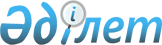 О применении санитарных мер в таможенном союзеРешение Комиссии таможенного союза от 28 мая 2010 года № 299.
      Сноска. Наименование с изменениями, внесенными решениями Совета Евразийской экономической комиссии от 02.12.2015 № 82 (вступает в силу по истечении 30 календарных дней с даты его официального опубликования).
      Комиссия Евразийского экономического союза решила:
      1. Утвердить:
      - Единый" перечень продукции (товаров), подлежащей государственному санитарно-эпидемиологическому надзору (контролю) на таможенной границе и таможенной территории Евразийского экономического союза (далее - Единый перечень, Приложение № 1);
      - Единые санитарно-эпидемиологические и гигиенические требования к продукции (товарам), подлежащей санитарно-эпидемиологическому надзору (контролю) (далее - Единые санитарные требования, Приложение № 2);
      - Единая форма утратила силу решением Коллегии Евразийской экономической комиссии от 30.06.2017 № 80 (вступает в силу с 01.06.2019).


      - Порядок проведения государственного санитарно-эпидемиологического надзора (контроля) на таможенной границе Евразийского экономического союза и на таможенной территории Евразийского экономического союза (Приложение № 4).
      Сноска. Пункт 1 с изменениями, внесенными решениями Коллегии Евразийской экономической комиссии от 06.11.2012 № 206 (вступает в силу по истечении 30 календарных дней с даты его официального опубликования); от 10.11.2015 № 149 (вступает в силу по истечении 30 календарных дней с даты его официального опубликования); от 02.12.2015 № 82 (вступает в силу по истечении 30 календарных дней с даты его официального опубликования); от 16.02.2018 № 5 (вступает в силу с 01.06.2019).


      2. Правительствам Республики Беларусь, Республики Казахстан и Российской Федерации с 1 июля 2010 года применять Единый перечень и Единые санитарные требования.
      2-1. Установить, что Единые санитарные требования применяются в отношении продукции, на которую распространяется действие технических регламентов Таможенного союза, производимой и выпускаемой в обращение на основании документов о соответствии продукции указанным требованиям (далее – Продукция), выданных или принятых:
      - до 1 июня 2012 года - по разделу 14. "Требования к средствам индивидуальной защиты" в связи с вступлением в силу технического регламента Таможенного союза "О безопасности средств индивидуальной защиты" (ТР ТС 019/2011);
      - до 1 июля 2012 года:
      по разделу 2. "Требования безопасности к товарам детского ассортимента" и по разделу 8. "Требования безопасности к печатным книгам и другим изделиям полиграфической промышленности, предназначенным для детей и подростков" в связи с вступлением в силу технического регламента Таможенного союза "О безопасности игрушек" (ТР ТС 008/2011)и технического регламента Таможенного союза "О безопасности продукции, предназначенной для детей и подростков" (ТР ТС 007/2011);
      по разделу 4. "Требования к парфюмерно-косметической продукции и средствам гигиены полости рта" в связи с вступлением в силу технического регламента Таможенного союза "О безопасности парфюмерно-косметической продукции" (ТР ТС 009/2011);
      по разделу 10. "Требования к материалам для изделий (изделиям), контактирующим с кожей человека, одежде, обуви" в связи с вступлением в силу технического регламента Таможенного союза "О безопасности продукции легкой промышленности" (ТР ТС 017/2011);
      по разделу 16. "Требования к материалам и изделиям, изготовленным из полимерных и других материалов, предназначенных для контакта с пищевыми продуктами и средами" в связи с вступлением в силу технического регламента Таможенного союза "О безопасности упаковки" (ТР ТС 005/2011).
      - до 1 июля 2013 года:
      по разделу 1. "Требования безопасности и пищевой ценности пищевых продуктов" в части требований к маркировке пищевой продукции, являющейся объектом технического регулирования технического регламента Таможенного союза "Пищевая продукция в части ее маркировки" (ТР ТС 022/2011), в части требований к продукции, являющейся объектом технического регулирования технических регламентов Таможенного союза "О безопасности зерна" (ТР ТС 015/2011), "Технический регламент на масложировую продукцию" (ТР ТС 024/2011) и "Технический регламент на соковую продукцию из фруктов и овощей" (ТР ТС 023/2011), в связи с вступлением в силу указанных технических регламентов;
      по разделам 22. "Требования безопасности пищевых добавок и ароматизаторов" и 23. "Требования безопасности технологических вспомогательных средств" в части требований к продукции, являющейся объектом технического регулирования технического регламента Таможенного союза "Требования безопасности пищевых добавок, ароматизаторов и технологических вспомогательных средств" (ТР ТС 029/2012), в связи с вступлением в силу указанного технического регламента;
      - до 1 мая 2014 года – по разделу 1. "Требования безопасности и пищевой ценности пищевых продуктов" в части требований к продукции, являющейся объектом технического регулирования технических регламентов Таможенного союза "О безопасности молока и молочной продукции" (ТР ТС 033/2013) и "О безопасности мяса и мясной продукции" (ТР ТС 034/2013), в связи с вступлением в силу указанных технических регламентов;
      - до 1 июля 2014 года – по разделу 6. "Требования к полимерным и полимерсодержащим строительным материалам и мебели" в части требований к продукции, являющейся объектом технического регулирования технического регламента Таможенного союза "О безопасности мебельной продукции" (ТР ТС 025/2012), в связи с вступлением в силу указанного технического регламента.
      - до 1 марта 2014 года – по разделу 19. "Требования к химической и нефтехимической продукции производственного назначения" в части требований к охлаждающим жидкостям (код из 3820 00 000 0 ТН ВЭД ЕАЭС), являющимся объектом технического регулирования технического регламента Таможенного союза "О требованиях к смазочным материалам, маслам и специальным жидкостям" (ТР ТС 030/2012).
      - до 15 ноября 2017 года – по разделу 13. "Требования к сигаретам и табачному сырью" в части требований к продукции, являющейся объектом технического регулирования технического регламента Таможенного союза "Технический регламент на табачную продукцию" (ТР ТС 035/2014), в связи с вступлением в силу указанного технического регламента.
      - до 1 сентября 2019 года – по разделу 1. "Требования безопасности и пищевой ценности пищевых продуктов" в части требований к продукции, являющейся объектом технического регулирования технического регламента Евразийского экономического союза "О безопасности рыбы и рыбной продукции" (ТР ЕАЭС 040/2016), в связи с вступлением в силу указанного технического регламента.
      - до 1 июля 2020 года – по разделу 1. "Требования безопасности и пищевой ценности пищевых продуктов" в части требований к продукции, являющейся объектом технического регулирования технического регламента Евразийского экономического союза "О безопасности упакованной питьевой воды, включая природную минеральную воду" (ТР ЕАЭС 044/2017), по разделу 9. "Требования к питьевой воде, расфасованной в емкости" и разделу 21. "Требования к минеральным водам" в связи с вступлением в силу указанного технического регламента.
      – до 15 октября 2020 года – по абзацам второму, третьему, пятому, двенадцатому, тринадцатому подраздела 3 и абзацам первому – десятому, восемнадцатому подраздела 5 раздела 7. "Требования к продукции машиностроения, приборостроения и электротехники" в части требований к продукции, являющейся объектом технического регулирования технических регламентов Таможенного союза "О безопасности низковольтного оборудования" (ТР ТС 004/2011), "О безопасности машин и оборудования" (ТР ТС 010/2011) и "Электромагнитная совместимость технических средств" (ТР ТС 020/2011), в связи с вступлением в силу указанных технических регламентов.
      Продукция может изготавливаться, ввозиться и находиться в обращении на территории Таможенного союза до истечения переходных периодов, предусмотренных правовыми актами Комиссии Таможенного союза и Евразийской экономической комиссии.
      Сноска. Решение дополнено пунктом 2-1 в соответствии с решением Коллегии Евразийской экономической комиссии от 23.08.2012 № 141 (вступает в силу по истечении тридцати календарных дней с даты его официального опубликования); с изменениями, внесенными решениями Коллегии Евразийской экономической комиссии от 13.05.2014 № 71 (вступает в силу по истечении 30 календарных дней с даты его официального опубликования); от 07.07.2014 № 101 (вступает в силу по истечении 30 календарных дней с даты его официального опубликования); от 18.11.2014 № 209 (вступает в силу по истечении 30 календарных дней с даты его официального опубликования); от 10.11.2015 № 149 (вступает в силу по истечении 30 календарных дней с даты его официального опубликования); от 25.10.2016 № 118 (вступает в силу по истечении 30 календарных дней с даты его официального опубликования); от 29.08.2017 № 107 (вступает в силу по истечении 30 календарных дней с даты его официального опубликования); от 10.05.2018 № 76 (вступает в силу по истечении 30 календарных дней с даты его официального опубликования); от 08.09.2020 № 106 (вступает в силу по истечении 30 календарных дней с даты его официального опубликования).


      3. Уполномоченным органам Республики Беларусь, Республики Казахстан и Российской Федерации с 1 июля 2010 года осуществлять:
      выдачу свидетельств о государственной регистрации в соответствии с Приложением № 3 к настоящему Решению;
      санитарно-эпидемиологический надзор (контроль) на таможенной границе и таможенной территории таможенного союза в соответствии с Приложением № 4 к настоящему Решению.
      4. Сторонам в срок до 1 июня 2010 года представить в Секретариат Комиссии таможенного союза сведения:
      4.1. об уполномоченных органах в сфере применения санитарных мер;
      4.2. перечни санитарно-карантинных пунктов в пунктах пропуска на таможенной границе таможенного союза;
      4.3. списки и образцы документов, подтверждающих безопасность продукции (товаров) с 1 июля 2010 года.
      5. Секретариату Комиссии таможенного союза в срок до 10 июня 2010 года направить Сторонам сведения, поступившие в соответствии с пунктом 4 настоящего Решения.
      6. Пункты 1, 2 и 3 настоящего Решения вступают в силу с 1 июля 2010 года.
      Члены Комиссии таможенного союза:
      От Республики        От Республики         От Российской
      Беларусь            Казахстан              Федерации
      А. Кобяков           У. Шукеев             И. Шувалов
      Сноска. Нумерационный заголовок - в редакции решения Коллегии Евразийской экономической комиссии от 06.11.2012 № 206 (вступает в силу по истечении 30 календарных дней с даты его официального опубликования).
      Примечание ИЗПИ!
      В единный перечень предусмотрены изменения решением Совета Евразийской экономической комиссии от 14.05.2024 № 51 (вступает в силу по истечении 30 календарных дней с даты его официального опубликования). ЕДИНЫЙ ПЕРЕЧЕНЬ
продукции (товаров), подлежащей государственному санитарно-эпидемиологическому надзору (контролю) на таможенной границе и таможенной территории Евразийского экономического союза
      Сноска. Наименование с изменениями, внесенными решениями Совета Евразийской экономической комиссии от 02.12.2015 № 82 (вступает в силу по истечении 30 календарных дней с даты его официального опубликования).
      Сноска. Единный переяень с изменениями, внесенными решениями Комиссии таможенного союза от 17.08.2010 № 341 (вступает в силу через 30 календарных дней после его официального опубликования Комиссией Таможенного союза); от 20.09.2010 № 383 (вступает в силу через 30 дней после официального опубликования); от 14.10.2010 № 432; от 18.11.2010 № 456; от 02.03.2011 № 566; от 18.10.2011 № 828; от 09.12.2011 № 859 (вступает в силу с 01.01.2012); от 15.06.2012 № 36 (вступает в силу по истечении тридцати дней после дня его официального опубликования); от 20.07.2012 № 64 (вступает в силу по истечении 30 календарных дней с даты его официального опубликования); от 24.08.2012 № 73 (вступает в силу по истечении десяти календарных дней с даты его официального опубликования); от 06.11.2012 № 206 (вступает в силу по истечении 30 календарных дней с даты его официального опубликования); от 17.12.2012 № 115 (вступает в силу по истечении 18 месяцев с даты официального опубликования); от 18.09.2014 № 78 (вступает в силу по истечении 30 календарных дней с даты его официального опубликования); от 02.12.2015 № 82 (вступает в силу по истечении 30 календарных дней с даты его официального опубликования); от 16.02.2018 № 5 (вступает в силу с 01.06.2019); от 14.06.2018 № 64 (вступает в силу по истечении 30 дней с даты его официального опубликования); от 22.02.2019 № 8 (вступает в силу по истечении 30 календарных дней с даты его официального опубликования); от 21.05.2019 № 78 (вступает в силу по истечении 180 календарных дней с даты его официального опубликования); от 09.09.2019 № 97 (вступает в силу по истечении 30 календарных дней с даты его официального опубликования); от 04.09.2020 № 65 (вступает в силу по истечении 30 календарных дней с даты его официального опубликования); от 29.10.2021 № 109 (вступает в силу по истечении 30 календарных дней с даты его официального опубликования); от 18.02.2022 № 15 (вступает в силу по истечении 30 календарных дней с даты его официального опубликования); от 17.03.2022 № 28 (вступает в силу по истечении 30 календарных дней с даты его официального опубликования). Раздел I. ПЕРЕЧЕНЬ
товаров, подлежащей государственному санитарно-эпидемиологическому надзору (контролю)
      Сноска. Наименование с изменениями, внесенными решениями Совета Евразийской экономической комиссии от 02.12.2015 № 82 (вступает в силу по истечении 30 календарных дней с даты его официального опубликования).
      1. Пищевые продукты (продукты в натуральном или переработанном виде, употребляемые человеком в пищу), в том числе полученные с использованием генно-инженерно-модифицированных (трансгенных) организмов (из следующих групп единой Товарной номенклатуры внешнеэкономической деятельности евразийского экономического союза (ТН ВЭД ЕАЭС): 02-05, 07-25, 27-29, 32-34, 35), 07-09, 11-25, 27-29, 32-34, 35).
      2. продукцию (товары) для детей: игры и игрушки, постельное белье, одежда, обувь, учебные пособия, мебель, коляски, сумки (ранцы, рюкзаки, портфели и т.п.) дневники и аналогичные изделия, тетради, прочая канцелярская продукцию (товары) из бумаги и картона, принадлежности канцелярские или школьные, искусственные полимерные и синтетические материалы для изготовления продукций (товаров) детского ассортимента (из следующих групп ТН ВЭД ЕАЭС: 25, 32, 34, 39, 40, 42-44, 46, 48-56, 60-65, 87, 94, 95).
      3. Материалы, оборудование, вещества, устройства, применяемые в сфере хозяйственно-питьевого водоснабжения и при очистке сточных вод, в плавательных бассейнах (из следующих групп ТН ВЭД ЕАЭС: 38-40, 48, 84, 85).
      4. Парфюмерно-косметические средства, средства гигиены полости рта (из группы ТН ВЭД ЕАЭС 33).
      5. Химическая и нефтехимическая продукция производственного назначения, продукцию (товары) бытовой химии лакокрасочные материалы (из следующих групп ТН ВЭД ЕАЭС: 32-34, 38).
      6. Полимерные, синтетические и иные материалы, предназначенные для применения в строительстве, на транспорте, а также для изготовления мебели и других предметов домашнего обихода; мебель; текстильные швейные и трикотажные материалы, содержащие химические волокна и текстильные вспомогательные вещества; искусственные и синтетические кожи и текстильные материалы для изготовления одежды и обуви (из следующих групп ТН ВЭД ЕАЭС: 32, 39, 40, 42-44, 45, 46, 48, 50, 51, 52, 53, 54, 55-59, 60, 69, 94;).
      7. Продукция машиностроения и приборостроения производственного, медицинского и бытового назначения, кроме запасных частей к транспортным средствам и бытовой технике (за исключением контактирующих с питьевой водой и пищевыми продуктами) (из следующих групп ТН ВЭД ЕАЭС: 38, 84, 85, 90, 94;).
      8. Издательская продукция: учебные издания и пособия для общеобразовательных средних и высших учебных заведений, книжные и журнальные издания для детей и подростков (из следующих групп ТН ВЭД ЕАЭС: 48, 49).
      На образцы продукции, поступившие почтовыми отправлениями, копии товаросопроводительных документов принимаются без отметки "Ввоз разрешен".
      9. Изделия из натурального сырья, подвергающегося в процессе производства обработке (окраске, пропитке и т.д.) (из следующих групп ТН ВЭД ЕАЭС: 25, 43, 44, 46, 50-53).
      10. Материалы для изделий (изделия), контактирующих с кожей человека, одежда, обувь (из следующих групп ТН ВЭД ЕАЭС: 30, 39, 40, 42, 43, 48, 50-60, 61-65, 67, 68, 82, 96;).
      11. Продукция, изделия, являющиеся источником ионизирующего излучения, в том числе генерирующего, а также изделия и продукция (товары), содержащие радиоактивные вещества (из следующих групп ТН ВЭД ЕАЭС: 25, 26, 28, 68, 69, 72, 74-76, 78-81, 84, 87).
      12. Строительное сырье и материалы, в которых гигиеническими нормативами регламентируется содержание радиоактивных веществ, в том числе производственные отходы для повторной переработки и использования в народном хозяйстве, лом черных и цветных металлов (металлолом) (из следующих групп ТН ВЭД ЕАЭС: 25, 26, 28, 68, 69, 72, 74-76, 78-81, 84, 87).
      13. Табачные изделия и табачное сырье (из группы ТН ВЭД ЕАЭС 24).
      14. Средства индивидуальной защиты (из следующих групп ТН ВЭД ЕАЭС: 39, 40, 64, 65, 90;).
      15. Пестициды и агрохимикаты (из следующих групп ТН ВЭД ЕАЭС: 31, 38).
      16. Материалы, изделия и оборудование, контактирующие с пищевыми продуктами (из следующих групп ТН ВЭД ЕАЭС: 39, 40, 44, 45, 46, 47, 48, 56, 63, 69, 70, 73, 74, 76, 82, 85, 96;).
      17. Оборудование, материалы для воздухоподготовки, воздухоочистки и фильтрации (из следующих групп ТН ВЭД ЕАЭС: 38-40, 48, 52-56, 59, 60, 84, 85).
      18. Антигололедные реагенты (из группы ТН ВЭД ЕАЭС 38).
      19. Иная продукция (товары), в отношении которой одним из государств – членов Евразийского экономического союза введены временные санитарные меры (из следующих групп ТН ВЭД ЕАЭС: 02-96). Раздел II ПЕРЕЧЕНЬ
продукции (товаров), подлежащей государственной регистрации
      Сноска. Наименование с изменениями, внесенными решениями Совета Евразийской экономической комиссии от 02.12.2015 № 82 (вступает в силу по истечении 30 календарных дней с даты его официального опубликования).
      1. Исключен решением Совета Евразийской экономической комиссии от 18.09.2014 № 78 (вступает в силу по истечении 30 календарных дней с даты его официального опубликования).
      2. Исклчючен решением Совета Евразийской экономической комиссии от 14.06.2018 № 64 (вступает в силу по истечении 30 дней с даты его официального опубликования).
      3. Исключен решением Совета Евразийской экономической комиссии от 18.09.2014 № 78 (вступает в силу по истечении 30 календарных дней с даты его официального опубликования).
      4. Исключен решением Совета Евразийской экономической комиссии от 18.09.2014 № 78 (вступает в силу по истечении 30 календарных дней с даты его официального опубликования).
      5. Исключен решением Совета Евразийской экономической комиссии от 18.09.2014 № 78 (вступает в силу по истечении 30 календарных дней с даты его официального опубликования).
      6. Дезинфицирующие, дезинсекционные и дератизационные средства (для применения в быту, в лечебно-профилактических учреждениях и на других объектах (кроме применяемых в ветеринарии и репеллентных средств, относящихся к средствам индивидуальной защиты дерматологическим от воздействия биологических факторов (насекомых), используемым в условиях промышленного производства)).
      7. продукция (товары) бытовой химии.
      8. Потенциально опасные химические и биологические вещества и изготавливаемые на их основе препараты, представляющие потенциальную опасность для человека (кроме лекарственных средств и пестицидов), индивидуальные вещества (соединения) природного или искусственного происхождения, способные в условиях производства, применения, транспортировки, переработки, а также в бытовых условиях оказывать неблагоприятное воздействие на здоровье человека и окружающую природную среду.
      9. Материалы, оборудование, устройства и другие технические средства водоподготовки, предназначенные для использования в системах хозяйственно-питьевого водоснабжения.
      10. Предметы личной гигиены для взрослых.
      11. Изделия, предназначенные для контакта с пищевыми продуктами (кроме посуды, столовых принадлежностей, технологического оборудования и упаковки (укупорочных средств)).
      Ввоз и обращение продукции (товаров) указанной в пунктах 6 – 11 настоящего раздела осуществляется при наличии документа, подтверждающего их безопасность в соответствии с пунктами 17 и 30 Порядка проведения государственного санитарно-эпидемиологического надзора (контроля) на таможенной границе Евразийского экономического союза.
      Сырье, активно действующие вещества, предназначенные изготовителем (производителем) исключительно для производства парфюмерно-косметической продукции, средств бытовой химии, средств защиты растений и средств дезинфекции, дезинсекции и дератизации, а также продукции фармацевтической промышленности, не подлежит государственной регистрации.
      Основанием для отнесения подконтрольной продукции (товаров) к разделам II и III Единого перечня продукции (товаров) при их ввозе и обращении на таможенной территории Евразийского экономического союза служат сведения, содержащиеся в транспортных (перевозочных) и (или) коммерческих документах, или в информационном письме изготовителя (производителя) продукции и подтверждающие указанную в разделах II и III Единого перечня продукции (товаров) область применения продукции.
      Государственной регистрации подлежит продукция (товары), указанная в пунктах 6 – 11 настоящего раздела, включенная в следующие исчерпывающие позиции ТН ВЭД ЕАЭС, впервые изготавливаемая на таможенной территории Евразийского экономического союза, а также впервые ввозимая на таможенную территорию Евразийского экономического союза:
      *Для целей использования настоящего перечня необходимо руководствоваться как кодом ТН ВЭД ЕАЭС, так и наименованием продукции (товара)
      Сноска. Сноска с изменением, внесенным решением Комиссии таможенного союза от 17.08.2010 № 341 (вступает в силу через 30 календарных дней после его официального опубликования Комиссией Таможенного союза).


      Примечание. В соответствии с Перечнем государственной регистрации подлежит только та продукция, которая указана в группах продукции перечисленных в начале Раздела II единого перечня, и одновременно находится в описаниях товарных позиций ТН ВЭД ТС с соответствующими изъятиями и оговорками.
      Так, не подлежат государственной регистрации перечисленные в единой Товарной номенклатуре внешнеэкономической деятельности Евразийского экономического союза соли и сложные эфиры из позиций 2915, 2916, 2917, 2918 следующих подсубпозиций:
      2915 12 000 0, 2915 13 000 0, 2915 24 000 0, соли и сложные эфиры из 2915 29 000 0, 2915 31 000 0, 2915 32 000 0, 2915 33 000 0, 2915 36 000 0, соли и сложные эфиры 2915 39 000 0, соли и эфиры из 2915 40 000 0, соли и сложные эфиры из 2915 50 000 0, соли и сложные эфиры из 2915 60 110 0, 2915 60 190 0, соли и сложные эфиры из 2915 60 900 0, соли и сложные эфиры из 2915 70, соли и сложные эфиры из 2915 90;
      соли акриловой кислоты из 2916 11 000 0, сложные эфиры акриловой кислоты 2916 12 000 0, соли из 2916 13 000 0, сложные эфиры 2916 14 000 0, соли и сложные эфиры из 2916 15 000 0, соли и сложные эфиры из 2916 19 100 0, соли из 2916 34 000 0, сложные эфиры 2916 39 100 0, соли и сложные эфиры из 2916 39 900 0;
      соли и сложные эфиры из 2917 11 000 0, соли и сложные эфиры из 2917 12 000 0, из 2916 39 900 0, соли и сложные эфиры из 2917 13 900 0, соли и сложные эфиры из 2917 19 (соли и сложные эфиры из 2917 19 100 0 и из 2917 19 900 0), 2917 32 000 0, 2917 33 000 0, 2917 34 000 0, соли из 2917 36 000 0, 2917 37 000 0, соли и сложные эфиры из 2917 39 (сложный эфир или ангидрид тетрабромфталевой кислоты из 2917 39 200 0, соли и сложные эфиры из 2917 39 950 0);
      соли и сложные эфиры из 2918 11 000 0, соли и сложные эфиры из 2918 13 000 0, соли и сложные эфиры из 2918 15 000 0, соли и сложные эфиры из 2918 16 000 0, соли и сложные эфиры из 2918 19 (соли и сложные эфиры из 2918 19 300 0, соли и сложные эфиры 2918 19 980 0), соли из 2918 21 000 0, соли и сложные эфиры из 2918 22 000 0, 2918 23 000 0, соли и сложные эфиры из 2918 29 000 0; соли и сложные эфиры из 2918 30 000 0, соли и сложные эфиры из 2918 91 000 0, соли и сложные эфиры из 2918 99.
      Из товарной позиции 3403 государственной регистрации подлежат исключительно средства, предназначенные для масляной или жировой обработки текстильных материалов, кожи и меха.
      Сноска. Раздел II дополнен примечанием в соответствии с решением Комиссии таможенного союза от 14.10.2010 № 432; от 15.06.2012 № 36 (вступает в силу по истечении тридцати дней после дня его официального опубликования).

 Раздел III. ПЕРЕЧЕНЬ
продукции (товаров), на которую не требуется представления свидетельства о государственной регистрации вне зависимости от присвоения кода ТН ВЭД ЕАЭС в соответствии Перечнем продукции (товаров), подлежащей государственной регистрации
      Сноска. Наименование раздела III с изменениями, внесенными решением Комиссии таможенного союза от 17.08.2010 № 341 (вступает в силу через 30 календарных дней после его официального опубликования Комиссией Таможенного союза); от 14.10.2010 № 432; от 02.12.2015 № 82 (вступает в силу по истечении 30 календарных дней с даты его официального опубликования).
      - образцы продукции, предназначенные для проведения санитарно-эпидемиологической экспертизы с целью оформления свидетельств о государственной регистрации;
      - нетабачное сырье, нетабачные материалы и ингредиенты, используемые для производства табачных изделий;
      - продукция (товары), предназначенная для использования в качестве лабораторных реактивов, лабораторная посуда, (за исключением радиационно-опасных и содержащих нативный инфекционный материал);
      - пищевое сырье (яйцо куриное, гусиное и пр.), используемое для приготовления питательных сред;
      - сувенирная продукция, косметические аксессуары;
      - продукция, произведенная на территории евразийского экономического союза по заказам и нормативно-технической документации зарубежных фирм и предназначенная для реализации за ее пределами;
      - продукция (товары), бывшая в употреблении;
      - продукция, бывшая в потреблении, в том числе реализуемая через магазины и отделы комиссионной торговли;
      - продукция (товары), перемещаемая (перемещенная) через таможенную границу Евразийского экономического союза в качестве припасов в соответствии с особенностями порядка и условий перемещения через таможенную границу Евразийского экономического союза припасов, предусмотренными Таможенным кодексом Евразийского экономического союза; 
      - продукция (товары), реализуемая в магазинах беспошлинной торговли в соответствии с таможенной процедурой беспошлинной торговли;
      - гуманитарная помощь.
      - товары для личного пользования (товары, отнесенные таможенным органом государства – члена Евразийского экономического союза к товарам для личного пользования в соответствии с Таможенным кодексом Евразийского экономического союза). Предъявление транспортных (перевозочных) и (или) коммерческих документов не требуется, штамп "ввоз разрешен" не проставляется.
      припасы, превышающие нормы, установленные в соответствии с частью первой пункта 4 статьи 363 таможенного кодекса Таможенного союза, подлежащие помещению под таможенные процедуры.
      * Действие настоящего перечня распространяется на продукцию (товары), внесенную в раздел II Единого перечня продукции (товаров), подлежащей государственному санитарно-эпидемиологическому надзору (контролю) на таможенной границе и таможенной территории евразийского экономического союза


      Примечание ИЗПИ!

      В приложение 2 предусмотрены изменения решением Коллегии Евразийской экономической комиссии от 25.06.2024 № 72 (вступает в силу по истечении 180 календарных дней с даты его официального опубликования, но не ранее даты вступления в силу решения Совета Евразийской экономической комиссии, предусматривающего внесение изменений в технический регламент Таможенного союза "О безопасности пищевой продукции" (ТР ТС 021/2011) в части включения ветеринарных лекарственных средств, предусмотренных приложением к настоящему Решению).


      Сноска. Нумерационный заголовок - в редакции решения Коллегии Евразийской экономической комиссии от 06.11.2012 № 206 (вступает в силу по истечении 30 календарных дней с даты его официального опубликования). Единые санитарно-эпидемиологические и гигиенические требования к продукции (товарам), подлежащей санитарно-эпидемиологическому надзору (контролю)
      Сноска. Наименование приложения 2 с изменением, внесенным решением Коллегии Евразийской экономической комиссии от 10.11.2015 № 149 (вступает в силу по истечении 30 календарных дней с даты его официального опубликования).
      Сноска. Единые санитарно-эпидемиологические и гигиенические требования с изменениями, внесенными решениями Комиссии таможенного союза от 17.08.2010 № 341 (вступает в силу через 30 календарных дней после его официального опубликования Комиссией Таможенного союза); от 18.11.2010 № 456; от 02.03.2011 № 571; от 07.04.2011 № 622; от 18.10.2011 № 829; от 09.12.2011 № 889 (вступает в силу с даты его официального опубликования); от 19.04.2012 № 34 (вводится в действие по истечении десяти календарных дней после дня его первого официального опубликования); от 16.08.2012 № 125 (вступает в силу с даты вступления в силу Решения Совета Евразийской экономической комиссии от 16 июля 2012 г. № 54 "Об утверждении единой Товарной номенклатуры внешнеэкономической деятельности Таможенного союза и Единого таможенного тарифа Таможенного союза); от 06.11.2012 № 208 (вступает в силу по истечении 30 календарных дней с даты его официального опубликования); от 15.01.2013 № 6 (вступает в силу по истечении 30 календарных дней с даты его официального опубликования); от 10.11.2015 № 149 (вступает в силу по истечении 30 календарных дней с даты его официального опубликования); от 08.12.2015 № 162 (вступает в силу с даты вступления в силу решения Совета Евразийской экономической комиссии о внесении изменений в части установления показателя содержания метилового спирта (массовой доли) в охлаждающих жидкостях (код 3820 00 000 0 ТН ВЭД ЕАЭС) на уровне не более 0,05 % в технический регламент Таможенного союза "О требованиях к смазочным материалам, маслам и специальным жидкостям" (ТР ТС 030/2012), но не ранее 30 календарных дней с даты официального опубликования настоящего Решения); от 16.01.2018 № 1 (вступает в силу с даты вступления в силу решения Совета Евразийской экономической комиссии, предусматривающего внесение соответствующего изменения в технический регламент Таможенного союза "Требования безопасности пищевых добавок, ароматизаторов и технологических вспомогательных средств" (ТР ТС 029/2012), но не ранее чем по истечении 30 календарных дней с даты официального опубликования настоящего Решения); от 23.01.2018 № 12 (вступает в силу по истечении 30 календарных дней с даты его официального опубликования); от 16.02.2018 № 5 (вступает в силу с 01.06.2019); от 10.05.2018 № 76 (вступает в силу по истечении 30 календарных дней с даты его официального опубликования); от 06.08.2019 № 132 (вступает в силу с даты вступления в силу изменений, предусмотренных пунктом 2 настоящего Решения, но не ранее чем по истечении 180 календарных дней с даты официального опубликования настоящего Решения); от 08.09.2020 № 107 (вступает в силу с даты его опубликования на официальном сайте Евразийского экономического союза); от 08.12.2020 № 162 (вступает в силу по истечении 30 календарных дней с даты его официального опубликования); от 03.08.2021 № 99 (вступает в силу по истечении 30 календарных дней с даты его официального опубликования); от 29.11.2021 № 161 (вступает в силу по истечении 30 календарных дней с даты его официального опубликования); от 08.02.2022 № 22 (вступает в силу по истечении 30 календарных дней с даты его официального опубликования); от 22.02.2022 № 28 (вступает в силу по истечении 30 календарных дней с даты его официального опубликования); от 14.11.2023 № 157 (вступает в силу по истечении 30 календарных дней с даты его официального опубликования). СОДЕРЖАНИЕ
Единых санитарно-эпидемиологических и гигиенических требований к товарам, подлежащим санитарно-эпидемиологическому надзору (контролю)  Глава I I. ОБЩИЕ ПОЛОЖЕНИЯ Статья 1. Область применения
      1.1. Настоящие Единые требования устанавливают гигиенические показатели и нормативы безопасности подконтрольной продукции (товаров), включенной в Единый перечень продукции (товаров), подлежащей государственному санитарно-эпидемиологическому надзору (контролю) на таможенной границе и таможенной территории Евразийского экономического союза (далее – товары).
      1.2. Утратил силу решением Коллегии Евразийской экономической комиссии от 10.11.2015 № 149 (вступает в силу по истечении 30 календарных дней с даты его официального опубликования).


      1.3. Единые санитарные требования обязательны для соблюдения органами исполнительной власти государств-членов Евразийского экономического союза (далее соответственно – государства-члены, Союз), органами местного самоуправления, юридическими лицами любой организационно-правовой формы, индивидуальными предпринимателями, физическими лицами.
      1.4. За нарушение настоящих Единых санитарных требований виновные лица несут ответственность в соответствии с национальным законодательством Сторон.
      Типовой образец – представитель, выбранный из номенклатуры однотипной продукции, изготовленной одним производителем по одному технологическому процессу, имеющей одинаковый сырьевой и компонентный состав и область применения. Количество типовых образцов должно составлять не менее 30% от перечня заявленной для проведения исследований продукции.
      1.5. Законодательство государств-членов в сфере применения санитарных мер должно быть гармонизировано с Едиными санитарными требованиями Статья 2. Термины и определения
      В настоящих Единых санитарных требованиях применяются следующие термины и их определения:
      Санитарно-гигиеническое исследование (испытание) - определение (количественное либо качественное) одной или нескольких характеристик подконтрольных товаров, подлежащих санитарно-эпидемиологической и гигиенической оценке (экспертизе) (далее - оценка), проводимой в лабораториях, аккредитованных (аттестованных) в национальных системах аккредитации (аттестации) Сторон и внесенных в Единый реестр органов по сертификации и испытательных лабораторий (центров) таможенного союза.
      Протокол исследований (испытаний) - документ, содержащий необходимые сведения об исследованиях (испытаниях) подконтрольного товара, применяемых методиках, средствах и условиях исследований (испытаний), их результатах, оформленный в установленном порядке.
      Методика выполнения исследований (испытаний/измерений) - совокупность операций и правил, выполнение которых обеспечивает получение результатов исследований (испытаний/измерений) с известной погрешностью.
      Термины, специально не определенные в настоящих Единых санитарных требованиях, используются в значениях, установленных Порядком проведения государственного санитарно-эпидемиологического надзора (контроля) на таможенной границе Евразийского экономического союза и на таможенной территории Евразийского экономического союза и на таможенной территории таможенного союза, другими международными договорами, в том числе заключенными в рамках таможенного союза. Статья 3. Санитарно-эпидемиологические и гигиенические требования безопасности подконтрольных товаров
      3.1. Подконтрольные товары не должны оказывать вредного влияния на здоровье настоящего и будущего поколений, имущество граждан, среду обитания человека и окружающую среду.
      3.2. Информация для потребителя по содержанию и способу предоставления должна позволять идентифицировать товар и его изготовителя, удовлетворять требованиям к маркировке товаров, установленным в нормативных правовых документах Сторон и нормативных документах в области технического регулирования на конкретный вид товара. Статья 4. Методы исследований (испытаний), применяемые для оценки подконтрольных товаров
      4.1. При оценке соответствия подконтрольных товаров Единым санитарным требованиям используются одинаковые или сопоставимые методы исследования (испытания), утвержденные в установленном порядке Сторонами.
      4.2. Исследования проводятся лабораториями, аккредитованными (аттестованными) в национальных системах аккредитации (аттестации) Сторон, и внесенными в Единый реестр органов по сертификации и испытательных лабораторий (центров) таможенного союза.
      4.3. Если норматив показателя безопасности установлен "не допускается" обязательным является указание предела обнаружения наименее чувствительного метода, официально разрешенного для определения соответствующего показателя.
      4.4. Уполномоченные органы Сторон информируют друг друга о применяемых для оценки методиках проведения исследований (испытаний) и вновь введенных методиках, применяемых для оценки подконтрольных товаров.
      4.5. На основании результатов проведенных исследований (испытаний) оформляется протокол исследований (испытаний).
      4.6. При проведении исследований допускается использование типового образца от группы товаров. Критерии определения типового образца изложены в статье 2 "Термины и определения". Дополнительные критерии определения типового образца по отдельным группам товаров изложены в соответствующих разделах Главы II, содержащих требования безопасности к соответствующей группе товаров. Если дополнительные критерии по соответствующей группе товаров не определены, исследователь руководствуется вышеозначенным определением. Глава II Раздел 1. Требования безопасности и пищевой ценности пищевых продуктов  1. Единые санитарно-эпидемиологические и гигиенические требования безопасности и пищевой ценности пищевых продуктов 1.1. Область применения
      1. Санитарно-эпидемиологические и гигиенические требования безопасности (далее - Единые санитарные требования) распространяются на пищевые продукты согласно классификации товаров по кодам единой Товарной номенклатуры внешнеэкономической деятельности Евразийского экономического союза (далее - ТН ВЭД ТС).
      2. Настоящий раздел Единых санитарных требований разработан на основании законодательства государств-членов таможенного союза, а также с использованием международных документов в области безопасности пищевых продуктов. 1.2. Термины и определения
      3. В настоящем разделе Единых санитарных требований используются следующие термины и определения в целях данного документа:
      1) "пищевые продукты" - продукты в натуральном или переработанном виде, употребляемые человеком в пищу (в том числе продукты детского питания, продукты диетического питания и другие специализированные продукты), питьевая вода, расфасованная в емкости (бутилированная питьевая вода), алкогольная продукция (в том числе пиво), безалкогольные напитки, жевательная резинка, а также продовольственное сырье, пищевые добавки и биологически активные добавки к пище. Требования к питьевой воде, расфасованной в емкости (бутилированная питьевая вода) определяются другими разделами единых санитарных требований;
      2) " биологически активные добавки к пище (далее – БАД)" – продукты, содержащие пищевые и (или) биологически активные вещества (их концентраты) природного происхождения или идентичные им вещества искусственного происхождения, а также пребиотические компоненты и пробиотические микроорганизмы, предназначенные для употребления с пищей с целью оптимизации рациона человека и не являющиеся единственным источником пищи или диетического питания.;
      3) "пищевая добавка" - любое вещество (или смесь веществ), не употребляемое человеком непосредственно в пищу, предназначенное для введения в пищевой продукт в процессе его производства с технологической целью (функцией), включая придание ему определенных органолептических свойств и (или) сохранение качества и безопасности в течение установленного срока годности, которая может выполнять несколько технологических функций;
      4) "специализированные пищевые продукты" - пищевые продукты с заданным химическим составом для различных категорий населения и (или) различных физиологических состояний.
      "адекватный уровень потребления – уровень суточного потребления пищевых и биологически активных веществ, установленный на основании расчетных или экспериментально определенных величин, или оценок потребления пищевых и биологически активных веществ группой/группами практически здоровых людей";
      "верхний допустимый уровень потребления – наибольший уровень суточного потребления пищевых и биологически активных веществ, который не представляет опасности развития неблагоприятных воздействий на показатели состояния здоровья практически у всех лиц старше 18 лет из общей популяции";
      "нормы физиологических потребностей – усредненная величина необходимого поступления пищевых и биологически активных веществ, обеспечивающих оптимальную реализацию физиолого-биохимических процессов, закрепленных в генотипе человека".
      "дети раннего возраста – дети в возрасте от рождения до 3 лет".
      4. Термины, специально не определенные в настоящем разделе используются в значениях, установленных национальным законодательством государств-членов таможенного союза, а также международными договорами в рамках Союза. 1.3. Общие положения
      5. Пищевые продукты должны удовлетворять физиологические потребности человека в необходимых веществах и энергии, отвечать обычно предъявляемым к пищевым продуктам требованиям в части органолептических и физико-химических показателей и соответствовать установленным нормативными документами требованиям к допустимому содержанию химических, биологически активных веществ и их соединений, микроорганизмов и других организмов, представляющих опасность для здоровья нынешних и будущих поколений.
      6. Радиационные показатели безопасности пищевых продуктов устанавливаются приложением 3 Единых санитарных требований.
      7. При разработке новых видов пищевых продуктов (полученных из нетрадиционных видов сырья), новых технологических процессов изготовления, упаковки, хранения, перевозки пищевых продуктов (не использованных ранее на территории государств-членов таможенного союза) индивидуальные предприниматели и юридические лица обязаны обосновать требования безопасности и пищевой ценности, сроки годности, а также разработать методики испытаний.
      Изготовление новых пищевых продуктов на территории государств-членов таможенного союза, ввоз пищевых продуктов на территорию государств - членов таможенного союза, осуществляемый впервые, допускается только после их оценки на соответствие Единым санитарным требованиям.
      8. Импортные пищевые продукты подлежат оценке на соответствие Единым санитарным требованиям до их ввоза на территорию государств-членов таможенного союза.
      9. Пищевые продукты, поступающие и находящиеся в обороте на территории государств-членов таможенного союза должны сопровождаться документом изготовителя (поставщика), подтверждающим их безопасность.
      10. На основании результатов оценки на соответствие Единым санитарным требованиям уполномоченными органами выдается документ, подтверждающий безопасность продукции (товаров).
      11. Для продовольственного сырья растительного происхождения обязательна информация об использовании (или отсутствии такового) пестицидов при возделывании сельскохозяйственных культур, фумигации помещений и тары для их хранения, борьбы с вредителями продовольственных запасов.
      12. Для продовольственного сырья животного происхождения обязательна информация об использовании (или отсутствии такового) пестицидов для борьбы с эктопаразитами или заболеваниями животных и птицы, для обработки животноводческих и птицеводческих помещений, прудовых хозяйств и водоемов для воспроизводства рыбы, пчелиных семейств с указанием наименования пестицидов, а также ветеринарных препаратов, применяемых для целей откорма, лечения и профилактики заболеваний скота, птицы, рыб прудовой и садкового содержания и пчелиных семей с указанием наименования ветеринарных препаратов.
      13. Ввоз и оборот продовольственного сырья растительного и животного происхождения, не имеющего информации о применении (или отсутствии такового) пестицидов и/или ветеринарных препаратов при его производстве, не допускается.
      14. Для обработки тушек птицы не допускается использование растворов, содержащих хлор в концентрациях, превышающих требования для питьевой воды.
      15. Продовольственное сырье и пищевые продукты должны быть расфасованы и упакованы в материалы, разрешенные для контакта с пищевыми продуктами, такими способами, которые позволяют обеспечить сохранность их качества и безопасность при их хранении, транспортировке и реализации.
      16. Не допускается использование мяса птицы, кроме охлажденного, мяса птицы механической обвалки и коллагенсодержащего сырья из мяса птицы для производства продуктов детского питания (для всех возрастных групп, в том числе для организованных детских коллективов), диетического (лечебного и профилактического) питания, специализированных пищевых продуктов для питания беременных и кормящих женщин, деликатесной продукции из мяса птицы (пастрома, сыровяленые и сырокопченые изделия). Не допускается использование мяса птицы, кроме охлажденного, для производства охлажденных натуральных полуфабрикатов из мяса птицы и пищевых продуктов из мяса птицы, не прошедших термическую обработку. 1.4. Общие требования к маркировке пищевых продуктов
      17. Маркировка пищевых продуктов должна соответствовать национальному законодательству государств-членов таможенного союза.
      18. Для отдельных видов пищевых продуктов (продукты детского, диетического и специализированного питания, пробиотические продукты, пищевые добавки, биологически активные добавки к пище, пищевые продукты, содержащие компоненты, полученные с применением генно-инженерно-модифицированных организмов (далее - ГМО) и др.), указываются:
      - область применения (для продуктов детского, диетического и специализированного питания, пищевых добавок, ароматизаторов, биологически активных добавок к пище);
      - наименование ингредиентов, входящих в состав пищевого продукта, пищевые добавки, микробные культуры, закваски и вещества, используемые для обогащения пищевых продуктов; в БАД к пище и обогащенных продуктах для биологически активных компонентов указывают также проценты от суточной физиологической потребности, установленной национальным законодательством государств – членов таможенного союза, если такая потребность установлена;
      - рекомендации по использованию, применению, при необходимости, противопоказания к их использованию;
      - для биологически активных добавок к пище обязательна информация: "Не является лекарством";
      - для пищевых продуктов, полученных с применением ГМО, в том числе не содержащих дезоксирибонуклеиновую кислоту (ДНК) и белок, обязательна информация: "генетически модифицированная продукция", или "продукция, полученная из генно-инженерно-модифицированных организмов" или "продукция содержит компоненты генно-инженерно-модифицированных организмов" (содержание в пищевых продуктах 0,9 % и менее компонентов, полученных с применением ГМО, является случайной или технически неустранимой примесью и пищевые продукты, содержащие указанное количество компонентов ГМО, не относятся к категории пищевых продуктов, содержащих компоненты, полученные с применением ГМО);
      - для пищевых продуктов, полученных из/или с использованием генно-инженерно-модифицированных микроорганизмов (бактерий, дрожжей и мицелиальных грибов, генетический материал которых изменен с использованием методов генной инженерии) (далее - ГММ), обязательна информация:
      - для содержащих живые ГММ - "Продукт содержит живые генно-инженерно-модифицированные микроорганизмы";
      - для содержащих нежизнеспособные ГММ - "Продукт получен с использованием генно-инженерно-модифицированных микроорганизмов";
      - для освобожденных от технологических ГММ или для полученных с использованием компонентов, освобожденных от ГММ - "Продукт содержит компоненты, полученные с использованием генно-инженерно-модифицированных микроорганизмов;
      - для пищевых продуктов, произведенных с использованием технологий, обеспечивающих их изготовление из сырья, полученного без применения пестицидов и других средств защиты растений, химических удобрений, стимуляторов роста и откорма животных, антибиотиков, гормональных и ветеринарных препаратов, ГМО, не подвергнутого обработке с использованием ионизирующего излучения и в соответствии с законодательством государств-членов Таможенного союза, указывается информация: "органический продукт".
      - для специализированных продуктов, предназначенных для питания спортсменов, имеющих заданную пищевую и энергетическую ценность и направленную эффективность, состоящих из набора нутриентов или представленных их отдельными видами, в соответствии с законодательством государств-членов таможенного союза указывается информация: "специализированный пищевой продукт для питания спортсменов";
      - для специализированных пищевых продуктов для питания спортсменов на потребительскую упаковку дополнительно выносится информация: сведения о пищевой и энергетической ценности продукта, доля от физиологической суточной потребности, установленной национальным законодательством государств-членов таможенного союза; рекомендуемые дозировки, способы приготовления (при необходимости), условия и длительность применения;
      - при маркировке пищевой и энергетической ценности продовольственного сырья и пищевых продуктов сведения о содержании белков, жиров, углеводов и энергетической ценности приводятся в случае, если их количество в 100 г (мл) продовольственного сырья или пищевого продукта превышает 2 %, минеральных веществ и витаминов - 5 % от рекомендуемой физиологической суточной потребности, установленной национальным законодательством государств-членов таможенного союза. Для вкусовых продуктов (кофе, чай, уксус, специи, поваренная соль и другие) маркировка пищевой и энергетической ценности не требуется;
      - для мяса убойных животных и мяса птицы, пищевых субпродуктов убойных животных и птицы, а также мяса убойных животных и мяса птицы, входящих в состав всех видов пищевых продуктов, вид термической обработки - "охлажденное" (к охлажденному мясу относится: мясо убойных животных, полученное непосредственно после убоя, и субпродукты из них, подвергнутые охлаждению до температуры в толще мышц от 0оС до +4оС с неувлажненной поверхностью, имеющей корочку подсыхания; мясо птицы, полученное непосредственно после убоя, и субпродукты из нее, подвергнутые охлаждению до температуры в толще мышц от 0оСдо +4оС).
      - другая информация согласно национальному законодательству государств-членов таможенного союза.
      19. Использование терминов "диетический", "лечебный", "профилактический", "детский", "пробиотический" или их эквивалентов в названиях пищевых продуктов, в информации на потребительской упаковке и в рекламных листах - вкладышах к продукту проводится в соответствии с порядком, установленном национальным законодательством государств-членов таможенного союза.
      20. Использование термина "экологически чистый продукт" в названии и при нанесении информации на потребительскую упаковку специализированного пищевого продукта, а также использование иных терминов, не имеющих законодательного и научного обоснования, не допускается. 1.5. Гигиенические требования безопасности и пищевой ценности пищевых продуктов
      21. Единые санитарные требования определяют гигиенические требования безопасности пищевых продуктов и их способности удовлетворять физиологические потребности человека в основных пищевых веществах и энергии.
      22. Органолептические свойства пищевых продуктов не должны изменяться при хранении, транспортировке (перевозке) и в процессе реализации.
      23. Пищевые продукты не должны иметь посторонних запахов, привкусов, включений, изменений цвета, запаха и консистенции, свидетельствующих о порче продукта.
      24. При изготовлении продовольственного сырья животного происхождения не допускается использование ветеринарных препаратов (кормовых добавок, стимуляторов роста животных, в том числе гормональных препаратов, ветеринарных лекарственных средств, в том числе антибиотиков), препаратов для обработки животных, птицы, а также препаратов для обработки помещений для их содержания, не допущенных к использованию в соответствии с законодательством государств-членов таможенного союза.
      25. При изготовлении продовольственного сырья растительного происхождения не допускается использование пестицидов, запрещенных к использованию в соответствии с законодательством государств-членов Таможенного союза.
      26. Безопасность пищевых продуктов в микробиологическом и паразитологическом отношении, а также по содержанию химических загрязнителей определяется их соответствием установленным гигиеническим нормативам безопасности.
      27. Определение показателей безопасности и пищевой ценности пищевых продуктов, в том числе биологически активных добавок к пище, смешанного состава производится по основному(ым) виду(ам) сырья как по массовой доле, так и по допустимым уровням нормируемых контаминантов.
      28. Определение показателей безопасности сухих, концентрированных или разведенных пищевых продуктов производится в пересчете на исходный продукт с учетом содержания сухих веществ в сырье и в конечном продукте.
      29. Гигиенические нормативы распространяются на потенциально опасные химические соединения и биологические объекты (микроорганизмы и их токсины, паразиты, простейшие), присутствие которых в пищевых продуктах не должно превышать допустимых уровней их содержания в заданной массе (объеме) исследуемого продукта.
      30. В пищевых продуктах контролируется содержание нормируемых химических загрязнителей, представляющих опасность для здоровья человека.
      31. Гигиенические требования к допустимому уровню содержания токсичных элементов предъявляются ко всем видам продовольственного сырья и пищевых продуктов.
      32. Содержание микотоксинов - афлатоксина В1, дезоксиниваленола (вомитоксина), зеараленона, фумонизина, Т-2 токсина, патулина - контролируется в продовольственном сырье и пищевых продуктах растительного происхождения, афлатоксина М1 - в молоке и молочных продуктах. Приоритетными загрязнителями являются: для зерновых продуктов - дезоксиниваленол; для орехов и семян масличных - афлатоксин В1; для продуктов переработки фруктов и овощей - патулин.
      33. Содержание охратоксина А контролируется в продовольственном зерне и мукомольно-крупяных изделиях, фумонизинов - в кукурузе и продуктах ее переработки.
      34. Не допускается присутствие микотоксинов в продуктах детского и диетического питания.
      35. Во всех видах продовольственного сырья и пищевых продуктов контролируются пестициды - глобальные загрязнители: гексахлорциклогексан (альфа, бета, гамма-изомеры), ДДТ и его метаболиты. В зерне и продуктах переработки контролируются также ртутьорганические пестициды, 2,4-Д кислота, ее соли и эфиры. В рыбе и продуктах переработки контролируется также 2,4-Д кислота, ее соли и эфиры.
      36. Определение остаточных количеств пестицидов, за исключением глобальных загрязнителей, указанных в п.35 проводится на основании информации об их применении, предоставляемой производителем (поставщиком) пищевых продуктов при их ввозе на территорию государств-членов таможенного союза или при поставке на переработку в установленном национальным законодательством порядке государств-членов таможенного союза.
      Оценка уровней содержания остаточных количеств пестицидов, применяемых в сельском хозяйстве, осуществляется в соответствии с гигиеническими нормативами содержания пестицидов в объектах окружающей среды.
      37. Во всех группах пищевых продуктах нормируются диоксины. В продуктах детского питания диоксины не допускаются. Контроль за содержанием диоксинов проводится изготовителем (поставщиком, импортером) и (или) уполномоченным органом надзора (контроля) только в случаях ухудшения экологической ситуации, связанной с авариями, техногенными и природными катастрофами, приводящими к образованию и попаданию диоксинов в окружающую среду, и обоснованного предположения о возможном их наличии в продовольственном сырье.
      38. В продуктах животного происхождения, в том числе для детского питания, контролируются остаточные количества ветеринарных препаратов стимуляторов роста животных (в том числе гормональных препаратов), лекарственных средств (в том числе антибиотиков), применяемых для целей откорма, лечения и профилактики заболеваний скота и птицы, рыбы прудовой и садкового содержания и пчелиных семей.
      39. В мясе, мясопродуктах, субпродуктах убойного скота и птицы, рыбы прудовой и садкового содержания, продуктах пчеловодства контролируется содержание наиболее часто используемых в животноводстве и ветеринарии кормовых и лечебных антибиотиков (согласно разделу I Единых санитарных требований):
      - бацитрацина (бацитрацины А, В, С, цинкбацитрацин);
      - тетрациклиновой группы (тетрациклин, окситетрациклин,
      хлортетрациклин - сумма исходных веществ и их 4-эпимеров),
      - группы пенициллина (бензилпенициллин, феноксиметилпенициллин,
      ампициллин, амоксициллин, пенетамат),
      - стрептомицина,
      - левомицетина (хлорамфеникола).
      40. Контроль содержания ветеринарных препаратов, стимуляторов роста животных (в том числе гормональных препаратов), лекарственных средств (в том числе антибиотиков), применяемых в животноводстве для целей откорма, лечения и профилактики заболеваний скота и птицы, рыбы прудовой и садкового содержания, пчелиных семей, не указанных в п.39, проводится на основании информации об их применении, предоставляемой производителем (поставщиком) продовольственного сырья и пищевых продуктов при ввозе их на территорию государств – членов таможенного союза или при поставке на переработку в установленном национальным законодательством государств – членов таможенного союза порядке. Максимально допустимые урони остаточных количеств указанных средств приведены в Приложении 4 к настоящему разделу I Единых санитарных требований
      41. Полихлорированные бифенилы контролируются в рыбе и рыбопродуктах, БАД к пище на основе рыбопродуктов; бенз(а)пирен - в зерне, в копченых мясных и рыбных продуктах.
      42. Не допускается присутствие меламина в пищевых продуктах. Контроль за содержанием меламина в молоке и молочных продуктах осуществляется в случае обоснованного предположения о возможном его наличии в продовольственном сырье.
      43. Не допускается присутствие бенз(а)пирена в продуктах детского и диетического питания. Не допускается присутствие бенз(а)пирена в продуктах детского и диетического питания, для которых установлены соответствующие требования.
      44. В отдельных пищевых продуктах контролируются: содержание азотсодержащих соединений: гистамина - в рыбе семейств лососевых и скумбриевых, сельдевых, тунцовых; нитратов - в плодоовощной продукции; N-нитрозаминов - в рыбе и рыбопродуктах, мясных продуктах и пивоваренном солоде.
      45. В нерыбных объектах промысла (моллюски, внутренние органы крабов) контролируются фикотоксины.
      46. В жировых продуктах контролируются показатели окислительной порчи: кислотное число и перекисное число.
      47. В пищевых продуктах не допускается наличие патогенных микроорганизмов и возбудителей паразитарных заболеваний, их токсинов, вызывающих инфекционные и паразитарные болезни или представляющих опасность для здоровья человека согласно настоящим Единым требованиям. Для пищевых продуктов, для которых приложением 1 критерии отсутствия патогенных микроорганизмов не установлены, их определение в массе (объеме) 25 г (см3) осуществляется при ухудшении эпидситуации в регионе производства, обусловленной данным продуктом.
      48. В мясе сыром (крупного рогатого скота и свинине, баранина, конина) не допускается наличие возбудителей паразитарных болезней: финны (цистицерки), личинки трихинелл и эхинококков, цисты саркоцист и токсоплазм.
      49. В рыбе, ракообразных, моллюсках, земноводных, пресмыкающихся и продуктах их переработки не допускается наличие живых личинок паразитов, опасных для здоровья человека.
      50. В свежих и свежезамороженных зелени столовой, овощах, фруктах и ягоде не допускается наличие яиц гельминтов и цист кишечных патогенных простейших.
      51. Гигиенические нормативы по микробиологическим показателям безопасности пищевых продуктов включают следующие группы микроорганизмов:
      - санитарно-показательные, к которым относятся: количество мезофильных аэробных и факультативно-анаэробных микроорганизмов (КМАФАнМ), бактерии группы кишечных палочек - БГКП (колиформы), бактерии семейства Enterobacteriaceae, энтерококки;
      - условно-патогенные микроорганизмы, к которым относятся: Е. coli, S. aureus, бактерии рода Proteus, В. cereus и сульфитредуцирующие клостридии, Vibrio parahaemolyticus;
      - патогенные микроорганизмы, в т.ч. сальмонеллы и Listeria monocytogenes;
      - бактерии рода Yersinia и другие патогенные микроорганизмы в соответствии с эпидситуацией в регионе производства;
      - микроорганизмы порчи - дрожжи и плесневые грибы, молочнокислые микроорганизмы;
      - микроорганизмы заквасочной микрофлоры и пробиотические микроорганизмы (молочнокислые микроорганизмы, пропионовокислые микроорганизмы, дрожжи, бифидобактерии, лактобациллы и др.) в продуктах с нормируемым уровнем технологической микрофлоры и в пробиотических продуктах.
      52. Нормирование микробиологических показателей безопасности пищевых продуктов осуществляется для большинства групп микроорганизмов по альтернативному принципу, т.е. нормируется масса продукта, в которой не допускаются бактерии группы кишечных палочек, большинство условно-патогенных микроорганизмов, а также патогенные микроорганизмы, в т.ч. сальмонеллы и Listeria monocytogenes. В других случаях норматив отражает количество колониеобразующих единиц в 1 г (мл) продукта (КОЕ/г, мл).
      53. Критериями безопасности консервированных пищевых продуктов (промышленная стерильность) является отсутствие в консервированном продукте микроорганизмов, способных развиваться при температуре хранения, установленной для конкретного вида консервов, и микроорганизмов и микробных токсинов, опасных для здоровья человека.
      54. Биологически активные вещества, компоненты пищи и продукты, являющиеся их источниками, используемые при изготовлении биологически активных добавок к пище, должны обеспечивать эффективность БАД и не оказывать вредного воздействия на здоровье человека. Биологически активные добавки к пище являются источниками пищевых, природных (идентичных природным) биологически активных веществ (компонентов) пищи, про- и пребиотических компонентов, обеспечивающими адекватное поступление их в организм человека при употреблении с пищей или введении в состав пищевых продуктов.
      55. Биологически активные вещества, компоненты пищи и продукты, являющиеся их источниками, используемые при изготовлении биологически активных добавок к пище, не должны оказывать вредного воздействия на здоровье человека и не должны содержать психотропные, наркотические, ядовитые, сильнодействующие вещества, определенные действующим законодательством государств-членов Таможенного союза и допинговые вещества, определенные действующим списком WADA.
      Биологически активные добавки к пище должны соответствовать гигиеническим нормативам безопасности пищевой продукции, установленным в разделе 1 настоящих Единых санитарных требований к настоящему разделу.
      Перечень основных биологически активных веществ и допустимые величины их суточного потребления для взрослых в составе биологически активных добавок к пище установлены Приложением 5 к настоящему разделу Единых санитарных требований. Содержание биологически активных веществ в суточной дозе биологически активных добавок к пище, указанной в рекомендациях по применению, должно составлять не менее 15 % адекватного уровня потребления и не превышать верхний допустимый уровень их потребления согласно приложению 5 к настоящему разделу Единых санитарных требований.
      Растения и продукты их переработки, объекты животного происхождения, микроорганизмы, грибы и биологически активные вещества, представляющие по данным современных научных исследований опасность для жизни и здоровья человека, установленные Приложением 6 к настоящему разделу Единых санитарных требований, не допускаются к использованию при изготовлении биологически активных добавок к пище.
      Формы витаминов и минеральных солей для использования при производстве БАД к пище для взрослых приведены в приложении 7 к настоящему разделу Единых санитарных требований.
      Содержание биологически активных веществ в составе БАД к пище на основе растительного сырья, для которых приложением 5 не установлены адекватные и верхние допустимые уровни потребления, не должно превышать 50% от величины их разовой терапевтической дозы, определенной для применения этих веществ в качестве лекарственных средств традиционной медицины
      Формы витаминов и минеральных солей для использования при производстве обогащенных пищевых продуктов за исключением пищевых продуктов для детей раннего возраста и БАД к пище приведены в приложении 8 к настоящему разделу Единых санитарных требований.
      При производстве пищевых продуктов для детей раннего возраста и БАД к пище для детей от 1,5 до 3 лет допускается использовать формы витаминов и минеральных солей согласно приложению 9 к настоящему разделу Единых санитарных требований. Суточная доза витаминов и минеральных веществ в составе БАД к пище для детей от 1,5 до 3 лет не должна превышать 50% от суточной физиологической потребности в указанных веществах, установленной национальным законодательством государств – членов таможенного союза.
      При производстве БАД для детей раннего возраста (до 3 лет) не допускается использование дикорастущих и лекарственных растений за исключением укропа, фенхеля и ромашки. Перечень растительного сырья для использования при производстве БАД к пище для детей от 3 до 14 лет и детских травяных чаев (чайных напитков) для детей раннего возраста приведен в приложении 10 к настоящему разделу Единых санитарных требований.
      В питании детей от 3 до 14 лет разрешается использовать БАД, включающее только витамины и минеральные соли согласно приложению 7 к настоящему разделу Единых санитарных требований, пищевые волокна, пробиотики и пребиотики, а также лекарственное сырье, указанное в приложении 10 к настоящему разделу Единых санитарных требований. Суточная доза БАД к пище для детей старше 3 лет не должна превышать (в % от суточной физиологической потребности в указанных веществах, установленной национальным законодательством государств – членов таможенного союз): для витамина А, Д, минеральных веществ (селен, медь, цинк, йод, железо) – 100%, для водорастворимых витаминов и других жирораствормых витаминов и других минеральных веществ – 200%.
      Формы витаминов и минеральных солей для использования при производстве специализированных пищевых продуктов для питания спортсменов и специализированных пищевых продуктов диетического (лечебного и профилактического) назначения за исключением пищевых продуктов для детей раннего возраста приведены в приложении 11 к настоящему разделу Единых санитарных требований.
      Примечание 4 к пункту 12.1.1. изложить в следующей редакции: "4 - лабораторный контроль мальтодекстина, нуклеотидов, галактоолигосахаридов и фруктоолигосахаридов осуществляется при наличии метода контроля, утвержденного в установленном порядке
      56. Показатели пищевой ценности пищевых продуктов обосновываются изготовителем (разработчиком технических документов) на основе аналитических методов исследования и/или с использованием расчетного метода с учетом рецептуры пищевого продукта и данных по составу сырья.
      57. Продукты детского питания должны соответствовать функциональному состоянию организма ребенка с учетом его возраста и быть безопасными для здоровья ребенка.
      58. Продукты детского питания, а также сырье и компоненты для их производства, продукты для беременных и кормящих женщин, должны соответствовать специальным (отдельным) гигиеническим нормативам безопасности и пищевой ценности.
      59. В пищевых продуктах допускаются к использованию пищевые добавки, не оказывающие по данным современных научных исследований вредного воздействия на жизнь и здоровье человека и жизнь и здоровье будущих поколений.
      60. Применение пищевых добавок и допустимые уровни содержания их в пищевых продуктах должно соответствовать требованиям, установленным разделом 22 настоящих Единых санитарных требований. Требования к технологическим вспомогательным средствам установлены разделом 23 настоящих Единых санитарных требований. Требования безопасности пищевых добавок и технологических вспомогательных средств устанавливаются согласно требованиям национального законодательства государств-членов таможенного союза.
      61. Показатели безопасности и качества пищевых добавок и вспомогательных средств должны соответствовать установленным в государствах-членах таможенного союза гигиеническим нормативам.
      62. Вещества, для которых нормирование содержания установлено в значении "не допускается", подразумевает их отсутствие в пищевом продукте в количествах, не превышающих минимальных требуемых уровней определения, согласованных государствами - членами таможенного союза. 1.6. Требования к хранению и транспортировке
      63. При транспортировке и хранении пищевых продуктов должны соблюдаться меры, препятствующие любому виду загрязнения пищевых продуктов и предупреждающие их порчу. Перечень товаров, для которых настоящим разделом установлены единые санитарные требования (согласно кодам ТН ВЭД ТС)
      Группа 02 Мясо и пищевые мясные субпродукты: 0210.
      Группа 03 Рыба и ракообразные, моллюски и прочие водные беспозвоночные: 0305, из 0306, из 0307.
      Группа 04 Молочная продукция; яйца птиц; мед натуральный; пищевые продукты животного происхождения, в другом месте не поименованные или не включенные: 0401, 0402, 0403, 0404, 0405, 0406, из 0407, из 0408 19 810 0, из 0408 19 890 0, 0408 99 800 0, 0409 00 000 0, из 0410.
      Группа 07 Овощи и некоторые съедобные корнеплоды и клубнеплоды: из 0701, 0702 00 000, 0703, 0704, 0706, 0707 00, 0708, 0709, 0712, 0713, 0714.
      Группа 08 Съедобные фрукты и орехи; кожура цитрусовых плодов или корки дынь: из 0801, из 0802, из 0803, из 0804, из 0805, из 0806, из 0810, 0811, 0812, 0813, 0814 00 000 0.
      Группа 09 Кофе, чай, мате, или парагвайский чай, и пряности (используемые для употребления в пищу или производства пищевых продуктов); из 0901, 0902, 0903 00 000 0, 0904, 0905, 0906, 0907, 0909, 0910.
      Группа 11 Продукция мукомольно-крупяной промышленности; солод; крахмалы; инулин; пшеничная клейковина (используемые для употребления в пищу или производства пищевых продуктов): из 1101 00, 1102, 1103, 1105, 1106, 1107, 1108.
      Группа 12 Масличные семена и плоды; прочие семена, плоды и зерно; лекарственные растения и растения для технических целей; солома и фураж: из 1201, 1202, 1203 00 000 0, 1204 00, 1205, 1206 00,1207, 1208, 1210, 1212.
      Группа 13 Шеллак природный неочищенный; камеди, смолы и прочиерастительные соки и экстракты: из 1301, 1302.
      Группа 15 Жиры и масла животного или растительного происхождения и продукты их расщепления; готовые пищевые жиры; воски животного или растительного происхождения: из из 1501, 1502, 1503 00, 1504, 1506 00 000 0, 1507, 1508, 1509, 1510, 1511, 1512, 1513, 1514, 1515, 1516, 1517.
      Группа 16 Готовые продукты из мяса, рыбы или ракообразных, моллюсков или прочих водных беспозвоночных: из 1604, 1605.
      Группа 17 Сахар и кондитерские изделия из сахара; из 1701, 1702, 1703, 1704.
      Группа 18 Какао и продукты из него: из 1801 00 000 0, 1803, 1804 00 000 0, 1805 00 000 0, 1806.
      Группа 19 Готовые продукты из зерна злаков, муки, крахмала или молока; мучные кондитерские изделия: 1901, 1902, 1903 00 000 0, 1904, 1905.
      Группа 20 Продукты переработки овощей, фруктов, орехов или прочих частей растений: 2001, 2002, 2003, 2004, 2005, 2006 00, 2007, 2008, 2009.
      Группа 21 Разные пищевые продукты: из 2101, 2102, 2103, 2104, 2105 00, 2106.
      Группа 22 Алкогольные и безалкогольные напитки и уксус: из 2201, 2202, 2203 00, 2204, 2205, 2206 00, 2208, 2209 00.
      Группа 25 Соль; сера; земли и камень; штукатурные материалы, известь и цемент: 2501 00 91.
      Группа 29 Органические химические соединения: 2915, 2916, 2917, 2918, 2919, 2920, 2921, 2922, 2923, 2924, 2925, 2926, 2927 00 000 0, 2928 00, 2929, 2930, 2931, 2932, 2933, 2934, 2935, 2936.
      Группа 33 Эфирные масла и резиноиды; парфюмерные, косметические или туалетные средства: из 3301, 3302.
      Группа 35 Белковые вещества; модифицированные крахмалы; клеи; ферменты: 3501, 3502, 3503 00, 3504 00, 3505, 3507.  1. Мясо и мясопродукты; птица, яйца и продукты их переработки группа 02, из группы 04 (яйца птицы), группа 16 (готовые к употреблению продукты)  2. Молоко и молочные продукты - из группы 04 (молоко)  3. Рыба, нерыбные объекты промысла и продукты, вырабатываемые из них - группа 03, группа 16 (готовые к употреблению продукты)  4. Зерно (семена), мукомольно-крупяные и хлебобулочные изделия - группа 11, группа 19  5. Сахар и кондитерские изделия - группа 17, группа 18, группа 19, из группы 04 (мед)  6. Плодоовощная продукция - группа 07, группа 08, 09, группа 13, группа 20 7. Масличное сырье и жировые продукты - группа 12, группа 15  8. Напитки - группа 22, группа 35  9. Другие продукты  10. Биологически активные добавки к пище - группа 21  11. ПРОДУКТЫ ДЛЯ ПИТАНИЯ БЕРЕМЕННЫХ И КОРМЯЩИХ ЖЕНЩИН (группы 04, 08, 09, 11, 19, 20) 11.1.Продукты на молочной основе и на основе изолята соевого белка 1) Пищевая ценность (в готовом к употреблению продукте)  2) Показатели безопасности (в готовом к употреблению продукте)  11.2. Каши на молочно-зерновой основе (инстантного приготовления) 1) Пищевая ценность (в 100 г продукта  2) Показатели безопасности  11.3. Продукты на плодовоовощной основе (фруктовые, овощные соки, нектары и напитки, морсы) 1) Пищевая ценность (в 100 г продукта)  2) Показатели безопасности  11.4. Травяные инстантные чаи (на растительной основе)  Показатели безопасности (в готовом к употреблению продукте)  12. ПРОДУКТЫ ДЛЯ ПИТАНИЯ ДЕТЕЙ РАННЕГО ВОЗРАСТА 12.1. Продукты на молочной основе 12.1.1. Адаптированные молочные смеси (сухие, жидкие, пресные и кисломолочные) и продукты на основе частично гидролизованных белков 1) Пищевая ценность (в готовом к употреблению продукте)
      *- за исключением адаптированных казеиндоминирующих смесей (молочных смесей с содержанием казеина более 50 процентов от общего количества белка);
      ** - за исключением адаптированных казеиндоминирующих смесей (молочных смесей с содержанием казеина более 65 процентов от общего количества белка);
      3 – помимо лактозы могут быть использованы мальтодекстрин и частично гидролизованный безглютеновый крахмал; сахароза и фруктоза – только в начальных и последующих смесях на основе частично гидролизованных белков и в последующих частично адаптированных смесях; содержание сахарозы и (или) фруктозы или их сумма не должны быть выше 20 процентов от общего содержания углеводов; глюкоза и глюкозный сироп - только в начальных и последующих смесях на основе частично гидролизованных белков в количестве не более 14 г/л; углеводный компонент может включать пребиотики - галактоолигосахариды и фруктоолигосахариды (в сумме не более 8 г/л продукта) и лактулозу.
      4 - лабораторный контроль мальтодекстина и нуклеотидов осуществляется при наличии метода контроля, утвержденного в установленном порядке  2) Показатели безопасности (в готовом к употреблению продукте)  12.1.2. Частично адаптированные молочные смеси (сухие, жидкие, пресные и кисломолочные) для питания детей в возрасте старше 6 месяцев 1) Пищевая ценность (в готовом к употреблению продукте)  2) Показатели безопасности (в готовом к употреблению продукте)  12.1.3. Молоко пастеризованное*, стерилизованное, ультрапастеризованное питьевое, в том числе обогащенное, сливки стерилизованные питьевые 1) Пищевая ценность на 100 мл готового к употреблению продукта  2) Показатели безопасности (в готовом к употреблению продукте)  12.1.4. Кисломолочные продукты, в том числе с фруктовыми и (или) овощными компонентами 1) Пищевая ценность (в 100 мл готового к употреблению продукта)  2) Показатели безопасности  12.1.5. Творог и продукты на его основе, пастообразные молочные продукты, в том числе с фруктовыми и (или) овощными компонентами 1) Пищевая ценность (в 100 г продукта)  2) Показатели безопасности  12.1.6. Молоко сухое для детского питания 1) Пищевая ценность (в 100 г готового к употреблению продукта)  2) Показатели безопасности
      Примечание: Во всех детских сухих продуктах на молочной основе контролируется отсутствие стафилококковых энтеротоксинов, анализ проводится в пяти образцах массой 25 г каждый – при обнаружении стафилококков S.aureus в нормируемой массе продукта 12.1.7. Сухие и жидкие молочные, молочные составные и молокосодержащие напитки для детей старше 6 месяцев 1) Пищевая ценность (в 100 г готового к употреблению продукта)  2) Показатели безопасности
      Примечание: Во всех детских сухих продуктах на молочной основе контролируется отсутствие стафилококковых энтеротоксинов, анализ проводится в пяти образцах массой 25 г каждый – при обнаружении стафилококков S.aureus в нормируемой массе продукта 12.2. Продукты прикорма на зерновой основе 12.2.1. Мука и крупа, требующая варки 1) Пищевая ценность (в 100 г продукта)  2) Показатели безопасности  12.2.2. Каши сухие безмолочные быстрорастворимые (инстантного приготовления) 1) Пищевая ценность (в 100 г продукта)  2) Показатели безопасности  12.2.3. Каши сухие на молочной основе, требующие варки 1) Пищевая ценность (в 100 г продукта)  2) Показатели безопасности в сухом продукте  12.2.4. Каши сухие молочные быстрорастворимые (моментального приготовления) 1) Пищевая ценность (в 100 г продукта)  2) Показатели безопасности Каши молочные, готовые к употреблению, стерилизованные, каши молочные готовые, произведенные на молочных кухнях  12.2.5. Растворимое печенье 1) Пищевая ценность (в 100 г продукта)  2) Показатели безопасности  12.3. Продукты на плодоовощной основе, плодоовощные консервы (фруктовые, овощные и фруктово-овощные соки, нектары и напитки, морсы, пюреобразные продукты на фруктовой и (или) овощной основе, фруктово-молочные и фруктово-зерновые пюре) 1) Пищевая ценность (в 100 г продукта)  2) Показатели безопасности  12.4. Продукты прикорма на мясной основе 12.4.1. Консервы из мяса (говядины, свинины, баранины, птицы и др.), в т.ч. с добавлением субпродуктов 1) Пищевая ценность (в 100 г продукта)  2) Показатели безопасности  12.4.2. Пастеризованные колбаски на мясной основе (с 1,5 лет жизни и старше) 1) Пищевая ценность (в 100 г продукта)  2) Показатели безопасности  12.4.3. Мясо-растительные консервы (растительно-мясные консервы) 1) Пищевая ценность (в 100 г продукта)  2) Показатели безопасности  12.5. Продукты прикорма на рыбной основе 12.5.1. Рыбные консервы 1) Пищевая ценность (в 100 г продукта)  2) Показатели безопасности  12.5.2. Рыбо-растительные консервы 1) Пищевая ценность (в 100 г продукта)  2) Показатели безопасности  12.6. Детские травяные инстантные чаи 1) Пищевая ценность (в 100 г продукта)  2) Показатели безопасности (в готовом к употреблению продукте)  13. ПРОДУКТЫ ДЛЯ ПИТАНИЯ ДОШКОЛЬНИКОВ И ШКОЛЬНИКОВ 13.1. Продукты на мясной основе 13.1.1. Консервы мясные (в т.ч. из мяса птицы) 1) Пищевая ценность (в 100 г продукта)  2) Показатели безопасности  13.1.2. Колбасные изделия 1) Пищевая ценность (в 100 г продукта)  2) Показатели безопасности  13.1.3. Мясные полуфабрикаты 1) Пищевая ценность (в 100 г продукта)  2) Показатели безопасности  13.1.4. Паштеты и кулинарные изделия 1) Пищевая ценность (в 100 г продукта)  2) Показатели безопасности  13.2. Хлебобулочные, мучные кондитерские и мукомолно-крупяные изделия 1) Пищевая ценность (в 100 г продукта)  2) Показатели безопасности  13.3. Продукты из рыбы и нерыбных объектов промысла 13.3.1. Полуфабрикаты из рыбы и нерыбных объектов промысла 1) Пищевая ценность (в 100 г продукта)  2) Показатели безопасности  13.3.2. Кулинарные изделия из рыбы и нерыбных объектов промысла 1) Пищевая ценность (в 100 г продукта)  2) Показатели безопасности  13.4. Молоко и молочные продукты 13.4.1. Молоко питьевое; сливки питьевые; кисломолочные продукты*; напитки на молочной основе (сухие и жидкие), в том числе обогащенные 1) Пищевая ценность (в 100 г готового к употреблению продукта)
      * - для составных кисломолочных продуктов допускается регламентировать их пищевую ценность установлением нормативными и (или) техническими документами, в соответствии с которыми, производятся эти продукты;
      ** - допускается замена сахарозы на фруктозу в количестве не более 5 граммов
      *** - контроль по фактической закладке  2) Показатели безопасности (в готовом к употреблению продукте)
      Во всех детских сухих продуктах на молочной основе контролируется отсутствие стафилококковых энтеротоксинов, анализ проводится в пяти образцах массой 25 г каждый – при обнаружении стафилококков S.aureus в нормируемой массе продукта". 13.4.2. Творог и продукты на его основе, в том числе с фруктовыми и (или) овощными компонентами 1) Пищевая ценность (в 100 г продукта)
      * - допускается замена сахарозы на фруктозу в количестве не более 5 граммов **- контроль по фактической закладке 2) Показатели безопасности  13.4.3. Сыры (твердые, полутвердые, мягкие, плавленные, творожные) и сырные пасты 1) Пищевая ценность (в 100 г продукта)  2) Показатели безопасности  13.5. Фруктовые и овощные консервы (соки, нектары, напитки, морсы, пюреообразные продукты на фруктовой и (или) овощной основе, фруктово-молочные и фруктово-зерновые пюре, комбинированные продукты) 1) Пищевая ценность (в 100 г продукта) 2) Показатели безопасности  14. СПЕЦИАЛИЗИРОВАННЫЕ ПРОДУКТЫ ДЛЯ ЛЕЧЕБНОГО ПИТАНИЯ ДЕТЕЙ 14.1. Низколактозные и безлактозные продукты 1) Пищевая ценность (в готовом к употреблению продукте)  2) Показатели безопасности (в готовом к употреблению продукте)
      * при контроле на E. сoli и патогенные микроорганизмы, в том числе сальмонеллы, и обнаружении в нормируемой массе продукта, предназначенного для детей до 6 месяцев, бактерий Enterobacteriaceaе, не относящихся к E. сoli и сальмонеллам, контролируется отсутствие патогенного микроорганизма E.sakazakii в 300 г продукта.
      Примечание. Лабораторный контроль казеина осуществляется при наличии метода контроля, утвержденного в установленном порядке. 14.2. Продукты на основе изолята соевого белка 1) Пищевая ценность (в готовом к употреблению продукте)  2) Показатели безопасности (в готовом к употреблению продукте)
      *) – при обнаружении в нормируемой массе продукта, предназначенного для детей до 6 месяцев, бактерий Enterobacteriaceaе, не относящихся к сальмонеллам, контролируется отсутствие патогенного микроорганизма E.sakazakii в 300 г продукта  14.3. Сухие молочные высокобелковые продукты 1) Пищевая ценность (в 1000 г готового к употреблению продукта)  2) Показатели безопасности (в готовом к употреблению продукте)
      *) – при обнаружении в нормируемой массе продукта, предназначенного для детей до 6 месяцев, бактерий Enterobacteriaceaе, не относящихся к сальмонеллам, контролируется отсутствие патогенного микроорганизма E.sakazakii в 300 г продукта 14.4. Низкобелковые продукты (крахмалы, крупы и макаронные изделия) 1) Пищевая ценность (в 100 г продукта)  2) Показатели безопасности  14.5. Продукты на основе полных гидролизатов белка 1) Пищевая ценность (в готовом к употреблению продукте)  2) Показатели безопасности(в готовом к употреблению продукте)
      *) – при обнаружении в нормируемой массе продукта, предназначенного для детей до 6 месяцев, бактерий Enterobacteriaceaе, не относящихся к сальмонеллам, контролируется отсутствие патогенного микроорганизма E.sakazakii в 300 г продукта 14.6. Продукты без фенилаланина или с низким его содержанием для детей 1-го года жизни1 1) Пищевая ценность (в готовом к употреблению продукте)  2) Показатели безопасности (в готовом к употреблению продукте)
      *) – при обнаружении в нормируемой массе продукта, предназначенного для детей до 6 месяцев, бактерий Enterobacteriaceaе, не относящихся к сальмонеллам, контролируется отсутствие патогенного микроорганизма E.sakazakii в 300 г продукта 15. Сублимированные продукты 15.1. Сублимированные продукты на молочной основе (творог и др.) 1. Пищевая ценность (в 100 г продукта)  2) Показатели безопасности (в готовом к употреблению продукте)  15.2. Сублимированные продукты на мясной основе 1) Пищевая ценность (в 100 г продукта)  2) Показатели безопасности (в готовом к употреблению продукте)  15.3. Сублимированные продукты на растительной основе  Показатели безопасности  16. Продукты для недоношенных детей 1) Пищевая ценность (в готовом к употреблению продукте)  2) Показатели безопасности (в готовом к употреблению продукте)
      * - при контроле на E. сoli и патогенные микроорганизмы, в том числе сальмонеллы, и обнаружении в нормируемой массе продукта бактерий Enterobacteriacea, не относящихся к E. сoli и сальмонеллам, контролируется отсутствие патогенного микроорганизма E.sakazakii в 300г продукта
      Примечение. Лабораторный контроль казеина осуществляется при наличии метода контроля, утвержденного в установленном порядке 17. МИКРОБИОЛОГИЧЕСКИЕ ПОКАЗАТЕЛИ ДЛЯ МОЛОЧНЫХ ПРОДУКТОВ ДЕТСКОГО ПИТАНИЯ, ИЗГОТОВЛЕННЫХ НА МОЛОЧНЫХ КУХНЯХ СИСТЕМЫ ЗДРАВООХРАНЕНИЯ
      1 - микроорганизмы заквасочной микрофлоры 1·108 КОЕ/г, не менее; микроскопический препарат по жидким кисломолочным продуктам
      ** - при контроле на E. сoli и патогенные микроорганизмы, в том числе сальмонеллы, и обнаружении в нормируемой массе продукта бактерий Enterobacteriaceaе, не относящихся к E. сoli и сальмонеллам, контролируется отсутствие патогенного микроорганизма E.sakazakii в 300г продукта. 18. ОСНОВНЫЕ CЫРЬЕ И КОМПОНЕНТЫ, ИСПОЛЬЗУЕМЫЕ ПРИ ИЗГОТОВЛЕНИИ ПРОДУКТОВ ДЕТСКОГО ПИТАНИЯ
      Во всех детских сухих продуктах на молочной основе контролируется отсутствие стафилококковых энтеротоксинов, анализ проводится в пяти образцах массой 25 г каждый – при обнаружении стафилококков S.aureus в нормируемой массе продукта
      Примечание:
      *Необходимо контролировать остаточные количества и тех антибиотиков, которые были использованы при производстве продовольственного сырья (см. п.40.).
      Контроль содержания левомицетина (хлорамфеникола) в продуктах переработки животного происхождения готовых к употреблению осуществляется при наличии метода контроля, утвержденного в установленном порядке. До утверждения указанного метода контроль осуществляется по сырью.
      Контроль содержания антибиотиков тетрациклиновой группы в рыбе, нерыбных объектах промысла и продуктах из них, в меде осуществляется при наличии метода контроля, утвержденного в установленном порядке.
      <**> Необходимо контролировать остаточные количества и тех пестицидов, которые были использованы при производстве продовольственного сырья
      <***> Диоксины определяются в случае обоснованного предположения о возможном их наличии в сырье:
      - максимальный уровень не относится к продуктам, содержащим менее 1 % жира;
      - здесь и далее диоксины представляют собой сумму полихлорированных дибензо-п-диоксинов (ПХДД) и полихлорированных дибензофуранов (ПХДФ) и выражены как сумма токсических эквивалентов (ТЭ) по шкале ВОЗ (WHO-TEFs):  ТОКСИЧЕСКИЕ ЭКВИВАЛЕНТЫ (по шкале ВОЗ)
      <****> Контроль за содержанием меламина в молоке, молочных и других продуктах осуществляется в случае обоснованного предположения о возможном его наличии в продовольственном сырье.  ГИГИЕНИЧЕСКИЕ ТРЕБОВАНИЯ БЕЗОПАСНОСТИ КОНСЕРВИРОВАННЫХ ПИЩЕВЫХ ПРОДУКТОВ
      В зависимости от состава консервированного пищевого продукта (консервы), величины активной кислотности (рН) и содержания сухих веществ консервы делят на 5 групп: А, Б, В, Г, Д, Е. Консервированные продукты групп А, Б, В, Г и Е относятся к полным консервам, а группа Д - к полуконсервам.
      Молочные продукты питьевые (молоко, сливки, десерты и т.п.), подвергнутые различным способам теплофизического воздействия и асептическому розливу, составляют самостоятельную группу стерилизованных продуктов.
      Деление консервов детского питания и диетического питания на группы аналогично указанному выше.
      Пищевые продукты, укупоренные в герметичную тару, подвергнутые тепловой обработке, обеспечивающей микробиологическую стабильность и безопасность продукта при хранении и реализации в нормальных (вне холодильника) условиях, относятся к полным консервам.
      Пищевые продукты, укупоренные в герметичную тару, подвергнутые тепловой обработке, обеспечивающей гибель нетермостойкой неспорообразующей микрофлоры, уменьшающей количество спорообразующих микроорганизмов и гарантирующей микробиологическую стабильность и безопасность продукта в течение ограниченного срока годности при температурах 6оС и ниже, являются полуконсервами.
      Выделяют следующие группы консервов:
      - группа А - консервированные пищевые продукты, имеющие рН 4,2 и выше, а также овощные, мясные, мясорастительные, рыборастительные и рыбные консервированные продукты с нелимитируемой кислотностью, приготовленные без добавления кислоты; компоты, соки и пюре из абрикосов, персиков и груш с рН 3,8 и выше; сгущенные стерилизованные молочные консервы; консервы со сложным сырьевым составом (плодово-ягодные, плодоовощные и овощные с молочным компонентом);
      - группа Б - консервированные томатопродукты:
      а) неконцентрированные томатопродукты (цельноконсервированные томаты, томатные напитки) с содержанием сухих веществ менее 12 %;
      б) концентрированные томатопродукты, с содержанием сухих веществ 12 % и более (томатная паста, томатные соусы, кетчупы и другие);
      - группа В - консервированные слабокислые овощные маринады, соки, салаты, винегреты и другие продукты, имеющие рН 3,7 - 4,2, в том числе огурцы консервированные, овощные и другие консервы с регулируемой кислотностью;
      - группа Г - консервы овощные с рН ниже 3,7, фруктовые и плодово-ягодные пастеризованные, консервы для общественного питания с сорбиновой кислотой и рН ниже 4,0; консервы из абрикосов, персиков и груш с рН ниже 3,8; соки овощные с рН ниже 3,7, фруктовые (из цитрусовых), плодово-ягодные, в том числе с сахаром, натуральные с мякотью, концентрированные, пастеризованные; соки консервированные из абрикосов, персиков и груш с рН 3,8 и ниже; напитки и концентраты напитков на растительной основе с рН 3,8 и ниже, фасованные методом асептического розлива;
      - группа Д - пастеризованные мясные, мясорастительные, рыбные и рыборастительные консервированные продукты (шпик, соленый и копченый бекон, сосиски, ветчина и другие);
      - группа Е - пастеризованные газированные фруктовые соки и газированные фруктовые напитки с рН 3,7 и ниже.
      Отбор проб консервов и подготовка их к лабораторным исследованиям на соответствие требованиям безопасности по микробиологическим показателям проводится после: осмотра и санитарной обработки; проверки герметичности; термостатирования консервов; определения внешнего вида консервов после термостатирования.
      Таблица 1 Микробиологические показатели безопасности (промышленная стерильность) полных консервов групп А и Б*
      Таблица 2 Микробиологические показатели безопасности (промышленная стерильность) полных консервов групп В и Г
      Таблица 3 Микробиологические показатели безопасности (промышленная стерильность) консервов группы Е
      Таблица 4  Микробиологические показатели безопасности (промышленная стерильность) полуконсервов группы Д
      Таблица 5 Микробиологические показатели безопасности (промышленная стерильность) питьевых стерилизованного молока и сливок и других продуктов асептического розлива на молочной основе ПАРАЗИТОЛОГИЧЕСКИЕ ПОКАЗАТЕЛИ БЕЗОПАСНОСТИ РЫБЫ, РАКООБРАЗНЫХ, МОЛЮСКОВ, ЗЕМНОВОДНЫХ, ПРЕСМЫКАЮЩИХСЯ И ПРОДУКТОВ ИХ ПЕРЕРАБОТКИ
      Таблица 1 Пресноводная рыба и продукты ее переработки
      Примечание:
      1. н/д – не допускаются (личинки в живом виде);
      2. личинки паразитов
      Таблица 2 Проходная рыба и продукты ее переработки
      Примечание:
      3) н/д – не допускаются (личинки в живом виде);
      4) личинки паразитов
      Примечание:
      5) н/д – не допускаются (личинки в живом виде);
      6) личинки паразитов
      Таблица 4 Ракообразные, моллюски морские, земноводные, пресмыкающиеся и продукты их переработки
      Примечание:
      7) н/д – не допускаются (личинки в живом виде);
      8) личинки паразитов Допустимые уровни радионуклидов цезия-137 и стронция-90 Коды ТНВЭД ТС: Группы 02–20
      Примечания: (1) – для сублимированных продуктов удельная активность определяется в восстановленном продукте;
      (2) – допустимый уровень в сухом продукте Максимальные допустимые уровни остатков ветеринарных (зоотехнических) препаратов в пищевых продуктах животного происхождения, контролируемые согласно информации об их использовании при производстве продовольственного сырья****.
      Таблица 1. Максимальные допустимые уровни остатков антимикробных средств Максимальные допустимые уровни остатков антипротозойных средств Максимальные допустимые уровни остатков инсектицидов
      64. Примечание: <****> - контроль всех препаратов, включенных в Приложение 4 за исключением стрептомицина/дигидрострептомицина, веществ сульфаниламидной группы (сульфаниламидов), антибиотиков тетрациклиновой группы, бацитрацина (в мясе, печени, почках), группы пенициллина – с момента утверждения методов определения,
      <*****>- максимальные уровни остатков антимикробных средств для жира, печени и почек не применяются к рыбе". Величины суточного потребления пищевых и биологически активных веществ для взрослых в составе специализированных пищевых продуктов (СПП) и БАД к пище (энергетическая ценность 10000 кДж или 2300 ккал)  Рекомендуемые величины суточного потребления для взрослых биологически активных веществ, не содержащихся в пищевом сырье и образующихся в ходе его технологической переработки Перечень растений и продуктов их переработки, объектов животного происхождения, микроорганизмов, грибов и биологически активных веществ, запрещенных для использоҒвания в составе БАД к пище
      1.1 Растения и продукты их переработки, содержащие психотропные, наркотические, сильнодействующие или ядовитые вещества:
      - синонимы русских названий лекарственных растений.
      1.2. Растения и продукты их переработки, не подлежащие включению в состав од-нокомпонентных биологически активных добавок к пище:
      1.3. Органы и ткани животных и продукты их переработки, являющиеся специфическими материалами риска прионовых заболеваний (трансмиссивной губчатой энцефалопатии):
      От крупного рогатого скота:
      - череп, за исключением нижней челюсти, включая мозг и глаза, и спинной мозг животных в возрасте более 12 месяцев; 
      - позвоночный столб, исключая хвостовую часть, остистые и поперечные отростки затылочной, грудной и поясничной частей позвоночника, срединный гребень и крылья крестца, но включая корешковые дорсальные ганглии животных старше 30 месяцев; 
      - миндалины, кишечник от 12-перстной до прямой кишки и брыжейку животных всех возрастов, 
      От овец (баранов) и коз:
      - череп, включая мозг и глаза, миндалины и спинной мозг животных старше 12 месяцев или имеющих коренные резцы, прорезавшиеся сквозь десна; 
      - селезенка и кишечник животных всех возрастов. 
      Продукты, состоящие из или содержащие в своем составе материал от жвачных животных:
      - мясо механической обвалки; 
      - желатин (за исключением вырабатываемого из шкур жвачных животных); 
      - вытопленный жир из жвачных животных и продукты его переработки. 
      Объекты животного происхождения: Божья коровка семиточечная (Coccinel-la septempunctata L.), все тело; Скорпион (Scorpiones L.), все тело; Шпанская мушка (Lytta sp.), все виды, все тело.
      Для изготовления пищевой продукции, а также биологически активных добавок к пище, изготовленных с применением сырья животного происхождения, должны приниматься во внимание эпизоотологическая ситуация по трансмиссивной губчатой энцефалопатии (в т.ч. бычьей губчатой энцефалопатии) в стране фирмы-изготовителя этих компонентов.
      1.4. Биологически активные синтетические вещества, не являющиеся эссен-циальными факторами питания – аналоги биологически активных компонентов лекарственных растений.
      1.5. Гормоны животного происхождения и органы эндокринной системы животных (надпочечники, гипофиз, поджелудочная железа, щитовидная и паращито-видная железы, тимус, половые железы) при наличии гормональной активности. 
      1.6. Ткани и органы человека. 
      1.7. Представители родов и видов бактерий, в составе которых распространены штаммы, вызывающие заболевания человека или способные служить векторами генов антибиотикорезистентности, в том числе: 
      - спорообразующие аэробные и анаэробные микроорганизмы – представители родов Bacillus (в том числе В. polimyxa, B.cereus, B.megatherium, B.thuringiensis, B.coagulans (устаревшее название – Lactobacillus coagulans), B.subtilis, B.licheniformis и других видов) и Сlostridium;
      - микроорганизмы родов Escherichia, Enterococcus, Corynebacterium spp.; 
      - микроорганизмы, обладающие гемолитической активностью; 
      - бесспоровые микроорганизмы, выделенные из организма животных и птицы и не свойственные нормальной защитной микрофлоре человека, в том числе представители рода Lactobacillus. 
      1.8. Жизнеспособные дрожжевые и дрожжеподобные грибы, в том числе рода Candida; актиномицеты, стрептомицеты, все роды и виды микроскопических плесневых грибов; высшие грибы, относящиеся к ядовитым и не съедобным, в со ответствии с национальным законодательством. Формы витаминов, витаминоподобных веществ и минеральных веществ для использования при производстве БАД к пище для взрослых Формы витаминов, витаминоподобных веществ и минеральных веществ для использования при производстве обогащенных пищевых продуктов за исключением специализированных пищевых продуктов, пищевых продуктов для детей раннего возраста и БАД к пище 1. Формы витаминов и минеральных веществ для использования при производстве пищевых продуктов для детей раннего возраста и БАД к пище для детей от 1,5 до 3 лет Виды растительного сырья для использования при производстве БАД к пище для детей от 3 до 14 лет и детских травяных чаев (чайных напитков) для детей раннего возраста Формы витаминов, витаминоподобных веществ и минеральных веществ для использования при производстве специализированных пищевых продуктов для питания спортсменов и специализированных пищевых продуктов диетического (лечебного и профилактического назначения) за исключением пищевых продуктов для детей раннего возраста 19. СРОКИ ВВЕДЕНИЯ* ОСНОВНЫХ ПРОДУКТОВ И БЛЮД ПРИКОРМА ПРОМЫШЛЕННОГО ВЫПУСКА В ПИТАНИЕ ДЕТЕЙ РАННЕГО ВОЗРАСТА
      1. Продукты прикорма на зерновой и зерно-молочной основе(безмолочные и молочные каши):
      а) безглютеновые монокомпонентные каши: рисовая, гречневая – для детей старше 4 месяцев жизни;
      б) безглютеновые каши: кукурузная и ее смесь с рисово или гречневой; глютенсодержащие каши: пшеничная, манная, овсяная,толокняная и другие; растворимое печенье – для детей старше 5 месяцевжизни;
      в) безглютеновые и глютенсодержащие каши из смеси 3 и болеезерновых компонентов, включая тапиоку, пшено (не более 18% пшена по массе продукта), – для детей старше 6 месяцев жизни;
      г) каши типа "мюсли" – для детей старше 9 месяцев жизни;
      д) каши с дополнительными компонентами:
      фруктовыми компонентами – в соответствии со сроками, приведенными в пункте 2 настоящего субподраздела; медом – для детей старше 9 месяцев жизни; какао – для детей старше 9 месяцев жизни.
      2. Продукты прикорма на плодоовощной основе:
      а) соки и нектары фруктовые, фруктово-овощные и овощные:
      яблочный и грушевый соки и нектары (в том числе осветленные и с мякотью) – для детей старше 4 месяцев жизни;
      сливовый, персиковый, абрикосовый, морковный соки и нектары (в том числе осветленные и с мякотью); сокосодержащий напиток на основе чернослива – для детей старше 4 месяцев жизни;
      соки (монокомпонентные), смешанные (поликомпонентные) соки и нектары из черной и красной смородины, малины, черешни, айвы, вишни, черники, тыквы и других – для детей старше 5 месяцев жизни;
      смешанные (поликомпонентные) соки и нектары с содержанием брусничного и клюквенного сока не более 20% – для детей старше 5 месяцев жизни;
      соки (монокомпонентные), смешанные (поликомпонентные) соки и нектары из цитрусовых (мандаринов, апельсинов, грейпфрутов), дыни, тропических плодов (ананасов, бананов, манго), клубники, земляники, томатов, винограда (в составе смешанных соков) и других – для детей старше 6 месяцев жизни;
      соки (монокомпонентные), смешанные (поликомпонентные) соки и нектары из папайи, киви, маракуйи, гуавы – для детей старше 8 месяцев жизни;
      виноградный осветленный сок – для детей старше 9 месяцев;
      б) пюреобразные продукты на фруктовой и фруктово-овощной основе:
      монокомпонентные пюреобразные продукты из яблок, груш, слив, персиков, абрикосов – для детей старше 4 месяцев жизни;
      монокомпонентные и поликомпонентные пюреобразные продукты из плодов, ягод и овощей, включая пюре из черной и красной смородины, малины, черешни, айвы, вишни, – для детей старше 5 месяцев жизни;
      монокомпонентные и поликомпонентные пюреобразные продукты с включением цитрусовых, манго, бананов, земляники и клубники – для детей старше 6 месяцев жизни;
      монокомпонентные и поликомпонентные пюреобразные продукты из папайи, киви, маракуйи, гуавы – для детей старше 8 месяцев жизни;
      пюре фруктово-зерновые, фруктово-молочные, в том числе фруктово-йогуртные (с содержанием йогурта не выше 20%), и другие комбинированные пюре – для детей старше 6 месяцев жизни;
      в) пюреобразные продукты на овощной основе:
      монокомпонентные пюреобразные продукты из кабачков, цветной капусты, капусты брокколи, картофеля, сладкого картофеля, моркови – для детей старше 4 месяцев жизни;
      монокомпонентные и поликомпонентные пюреобразные продукты, включая пюре из тыквы, свеклы, капусты белокочанной, – для детей старше 5 месяцев жизни;
      поликомпонентные пюреобразные продукты с добавлением томатов – для детей старше 6 месяцев жизни;
      пюре овоще-зерновые, овоще-молочные, в том числе овоще-йогуртные (с содержанием йогурта не выше 20%), и другие комбинированные пюре – для детей старше 6 месяцев жизни;
      поликомпонентные пюреобразные продукты с добавлением зеленого горошка – для детей старше 7 месяцев жизни;
      поликомпонентные пюреобразные продукты с добавлением шпината – для детей старше 8 месяцев жизни.
      3. Продукты прикорма на мясной основе:
      а) из говядины, конины, свинины, баранины, курицы, индейки,кролика – для детей старше 6 месяцев жизни;
      б) пюре с добавлением субпродуктов (печень, сердце, язык) – для детей старше 8 месяцев жизни.
      4. Продукты прикорма на рыбной основе из трески, хека, судака, лососевых, минтая, пикши, пиленгаса и других видов океанических, морских и пресноводных рыб – для детей старше 8 месяцев жизни.
      5. Продукты прикорма на растительной основе с мясом и на мясо-растительной основе: 
      а) в соответствии с ассортиментом и сроками введения для овощейи мясных продуктов, указанных в пунктах 2 и 3 настоящего субподраздела, с добавлением укропа и тмина – для детей старше 6 месяцев жизни;
      б) поликомпонентные пюре, в которые могут входить лук, чеснок,бобовые, сельдерей, петрушка, – для детей старше 8 месяцев жизни;
      в) поликомпонентные пюре, в которые могут включаться сладкий и белый перец, лавровый лист, – для детей старше 9 месяцев жизни;
      г) поликомпонентные пюре, в которые могут включаться базилик, кориандр, душистый перец, – для детей старше 10 месяцев жизни.
      6. Продукты прикорма на растительной основе с рыбой в соответствии с ассортиментом рыбы, овощей, специй, указанных в пунктах 2, 4 и 5 настоящего субподраздела, – для детей старше 8 месяцев жизни.
      7. Творог и продукты на его основе – для детей старше 6 месяцев жизни.
      8. Неадаптированные кисломолочные продукты для детского питания (кефир, йогурт и другие) – для детей старше 8 месяцев жизни.
      9. Детские травяные чаи (по рекомендации врача):
      а) чаи гранулированные, на основе сахаров, с включением экстрактов одного или нескольких (не более 5) видов трав и сухих плодов – для детей старше 4 месяцев жизни (с учетом сроков введения для компонентов, указанных в подпункте "а" пункта 2 настоящего субподраздела);
      б) монокомпонентные заварочные чаи в фильтр-пакетах, включающиеукроп, фенхель или ромашку, – для детей старше 1 месяца жизни;
      в) монокомпонентные и поликомпонентные заварочные чаи в фильтр-пакетах (не более 5 видов трав и сухих плодов) – для детей старше 4 месяцев жизни (с учетом сроков введения для компонентов, указанных в подпункте "а" пункта 2 настоящего субподраздела).
      10. Сроки прикорма в зависимости от степени измельчения продуктов и блюд:
      а) пюреобразные продукты фруктовые, фруктово-овощные и овощные различной степени измельчения:
      гомогенизированные (количество частиц мякоти размером 0,15 мм не более 30%, из них частиц размером выше 0,3 мм не более 7% от общего количества частиц) – для детей старше 4 месяцев жизни;
      протертые (размер частиц не более 0,4 мм) и крупноизмельченные (размер частиц 2 – 5 мм) – для детей старше 6 месяцев жизни;
      б) консервы мясные, мясо-растительные и на растительной основе с мясом различной степени измельчения:
      гомогенизированные (размер частиц до 0,3 мм, допускается до 20% частиц размером до 0,4 мм) – для детей старше 6 месяцев жизни;
      пюреобразные (размер частиц до 1,5 мм, допускается до 20% частиц размером до 3 мм) – для детей старше 8 месяцев жизни;
      крупноизмельченные (размер частиц до 3 мм, допускается до 20% частиц размером до 5 мм) - для детей старше 9 месяцев жизни;
      в) рыборастительные консервы различной степени измельчения:
      пюреобразные (размер частиц до 1,5 мм, допускается до 20% частиц размером до 3 мм) - для детей старше 8 месяцев жизни;
      крупноизмельченные (размер частиц до 3 мм, допускается до 20% частиц размером до 5 мм) - для детей старше 9 месяцев жизни.
      Примечание. При разработке пищевых продуктов, в состав которых входят не указанные в настоящем субподразделе виды пищевых продуктов, срок введения прикорма согласовывается при проведении уполномоченными органами государственной регистрации такой продукции.
      *Под сроком введения продукта прикорма в питание детей раннего возраста понимается минимальный возраст, с которого продукт может быть использован в питании детей. Раздел 2. Требования безопасности к товарам детского ассортимента ЕДИНЫЕ САНИТАРНО-ЭПИДЕМИОЛОГИЧЕСКИЕ И ГИГИЕНИЧЕСКИЕ ТРЕБОВАНИЯ К ТОВАРАМ ДЕТСКОГО АССОРТИМЕНТА
      Настоящие Единые санитарно-эпидемиологические и гигиенические требования направлены на обеспечение безопасности продукции, предназначенной для детей и подростков в целях защиты жизни и здоровья детского населения, и устанавливают требования к химической и биологической безопасности в зависимости от вида продукции.
      Настоящие Единые санитарно-эпидемиологические и гигиенические требования не распространяются на продукцию, бывшую в употреблении или изготовленную по индивидуальным заказам, используемую не в соответствии с ее назначением.
      При проведении исследований возможно выделение типового образца/представителя. Типовым образцом является образец, представляющий изделия, относящиеся к одному виду по целевому назначению, предназначенные для одной возрастной группы, изготовленные одним производителем из одинаковых материалов по одной рецептуре и по одним техническим документам, регламентирующим выпуск продукции.
      Настоящие Единые санитарно-эпидемиологические и гигиенические требования безопасности распространяются на товары детского ассортимента согласно классификации товаров по коду ТН ВЭД ТС: 1. РАЗЛИЧНЫЕ ТИПЫ СОСОК И АНАЛОГИЧНЫЕ ИЗДЕЛИЯ ДЛЯ ДЕТЕЙ (КОД ТН ВЭД ТС: ИЗ 4014)
      Безопасность сосок оценивается по органолептическим (запах, привкус), санитарно-химическим (перечень контролируемых химических веществ определяется в зависимости от химического состава материала), токсиколого-гигиеническим (индекс токсичности или местно-раздражающее действие) показателям безопасности. 1.1. Требования к органолептическим показателям
      Интенсивность запаха образца и водной вытяжки не должна превышать 1 балла. Не допускается наличие привкуса водной вытяжки изделий. 1.2. Требования к санитарно-химическим показателям
      1.2.1. Изменение рН водной вытяжки должно быть не более 1,0.
      1.2.2. Миграция химических веществ, при испытаниях сосок молочных и сосок-пустышек из силиконовых полимеров, не должна превышать следующих норм:
      свинец - не допускается;
      мышьяк - не допускается;
      формальдегид - не допускается;
      спирт метиловый - не допускается;
      спирт бутиловый - не допускается;
      фенол - не допускается;
      цинк - не более 1,0 мг/дм3;
      антиоксидант (агидол-2) - не более 2,0 мг/дм3.
      1.2.3. Миграция химических веществ, при испытаниях латексных, резиновых сосок молочных и сосок-пустышек, не должна превышать следующих норм:
      свинец - не допускается;
      мышьяк - не допускается;
      антиоксидант (агидол-2) - не более 2,0 мг/дм3;
      N-нитрозоамин (извлечение хлористым метиленом) - не более 10,0 мкг/кг;
      N-нитрозообразующие (извлечение искусственной слюной) - не более 200,0 мкг/кг;
      цимат (диметилдитиокарбамата) - не допускается;
      фталевый ангидрид - не более 0,2 мг/дм3;
      фенол - не допускается. 1.3. Требования к токсиколого-гигиеническим показателям
      1.3.1. Соски и аналогичные изделия не должны оказывать местного раздражающего действия на кожные покровы и слизистые.
      1.3.2. Значение индекса токсичности, определяемого в водной среде (дистиллированная вода), должно быть в пределах от 70 до 120 % включительно.
      Значение индекса токсичности, определяемого с помощью люминесцентного бактериального теста, должно быть меньше 20 %. 2. ПОДГУЗНИКИ, ДЕТСКИЕ ПЕЛЕНКИ (ИЗДЕЛИЯ САНИТАРНО-ГИГИЕНИЧЕСКИЕ, СОДЕРЖАЩИЕ ГЕЛЕОБРАЗУЮЩИЕ ВЛАГОПОГЛОЩАЮЩИЕ МАТЕРИАЛЫ) (код ТН ВЭД ТС из 9619 00).
      Безопасность подгузников, детских пеленок оценивается по органолептическим (запах), санитарно-химическим (перечень контролируемых химических веществ определяется в зависимости от химического состава материала), токсиколого-гигиеническим (индекс токсичности или индекс местного раздражающего действия на кожные покровы и слизистые, индекс сенсибилизирующей способности) и микробиологическим показателям. 2.1. Требования к органолептическим показателям
      Интенсивность запаха образца и водной вытяжки не должна превышать 1 балла. 2.2. Требования к санитарно-химическим показателям
      2.2.1. Изменение рН водной вытяжки должно быть не более 1,0.
      2.2.2. Выделение вредных веществ, содержащихся в изделиях, не должно превышать: акрилонитрила - 0,02 мг/дм3, ацетальдегида -- 0,2 мг/дм3, ацетона -0,1 мг/дм3, бензола - 0,01 мг/дм3, гексана - 0,1 мг/дм3, спирта метилового - 0,2 мг/дм3, спирта пропилового -0,1 мг/дм3, толуола - 0,5 мг/дм3, фенола – 0,05 мг/дм3 или суммы общих фенолов – 0,1 мг/дм3, формальдегида - 0,1 мг/дм3, этилацетата - 0,1 мг/дм3, свинца - 0,03 мг/дм3, цинка - 1,0 мг/дм3, мышьяка - 0,05 мг/дм3 и хрома (III) и (VI) (суммарно) – 0,1 мг/дм3.
      Выделение вредных веществ, содержащихся в изделиях санитарно-гигиенических из целлюлозы и ваты, не должно превышать: ацетальдегида - 0,2 мг/дм3, ацетона - 0,1 мг/дм3, бензола - 0,01 мг/дм3, спирта метилового - 0,2 мг/дм3, спирта бутилового - 0,5 мг/дм3, толуола - 0,5 мг/дм3, формальдегида - 0,1 мг/дм3, этилацетата - 0,1 мг/дм3, свинца - 0,03 мг/дм3, цинка - 1,0 мг/дм3, мышьяка - 0,05 мг/дм3 и хрома (III) и (VI) (суммарно) - 1,0 мг/дм3. 2.3. Требования микробиологической безопасности
      Изделия санитарно-гигиенические, содержащие гелеобразующие влагопоглощающие материалы, должны соответствовать требованиям микробиологической безопасности согласно таблице 1.
      Таблица 1 Требования микробиологической безопасности, предъявляемые к изделиям санитарно-гигиеническим разового использования
      * КОЕ - колониеобразующие единицы в 1 г или в 1 см2 продукции. 2.4. Требования к токсиколого-гигиеническим показателям
      2.4.1. Изделия не должны оказывать местного раздражающего действия на кожные покровы и слизистые.
      2.4.2. Изделия санитарно-гигиенические, содержащие гелеобразующие влагопоглощающие материалы, не должны проявлять сенсибилизирующего компрессионного действия в течение 24 часов.
      2.4.3. Значение индекса токсичности, определяемого в водной среде (дистиллированная вода), должно быть в пределах от 70 до 120 % включительно.
      Значение индекса токсичности, определяемого с помощью люминесцентного бактериального теста, должно быть меньше 20 %. 3. ИГРУШКИ, ИГРЫ, ИХ ЧАСТИ И ПРИНАДЛЕЖНОСТИ, ПАСТЫ ДЛЯ ЛЕПКИ (Коды ТН ВЭД ТС: 3407 00 000 0, из 3920, 9503 00, из 9504).
      Настоящие требования безопасности не распространяются: на елочные украшения, искусственные елки и принадлежности к ним, электрогирлянды; масштабные модели для коллекционирования, не предназначенные для детей в возрасте до 14 лет; оборудование для детских игровых площадок; спортивный инвентарь, в том числе подводный; фольклорные и декоративные куклы, не предназначенные для детей в возрасте до 14 лет; профессиональные игрушки, установленные в общественных местах; игровые автоматы; головоломки, содержащие более 500 деталей; пневматическое оружие; катапульты и устройства для метания; снаряды для метания с металлическими наконечниками; трансформаторы для игрушек, питающиеся от сети, зарядные устройства для аккумуляторных батарей, в том числе поставляемые вместе с игрушкой изделия, содержащие нагревательные элементы и предназначенные для использования в учебном процессе под наблюдением взрослых; транспортные средства, предназначенные для детей в возрасте до 14 лет, с двигателями внутреннего сгорания; игрушечные машины с паровыми двигателями; велосипеды, предназначенные для движения по дорогам общего пользования,; игры и игрушки, работающие при номинальном напряжении свыше 24. В санитарно-гигиенические изделия из латекса, резины и силиконовых эластомеров для детей; точные копии огнестрельного оружия; бижутерия для детей средства защиты (очки для плаванья, солнцезащитные очки, велосипедные шлемы, шлемы для скейтборда); летающие игрушки, которые запускаются ребенком с помощью резинового шнура; луки для стрельбы, длина которых в ненатянутом состоянии превышает 1200 мм..
      В игрушках не допускается применение древесины с червоточинами и сучками, набивочных материалов, содержащих твердые или острые инородные предметы (гвозди, иголки, металлическая стружка, щепки, осколки стекла или пластмассы и другое), горючих газов и горючих жидкостей.
      Кроме того, в игрушках для детей до 3 лет не допускается применение меха, кожи, стекла, ворсованной резины, картона и бумаги, а также полимерных недублированных пленок толщиной менее 0,038 мм, целлулоида, набивочных гранул размером 3 мм и менее без внутреннего чехла, наполнителей игрушек, подобных погремушкам, размер которых во влажной среде увеличивается более чем на 5 %.
      В игрушках для детей старше 3 лет допускается наличие стекла в том случае, если оно необходимо для выполнения игрушкой ее функции.
      В конструкторах и моделях для сборки для детей в возрасте до 10 лет пайка не допускается.
      Утечка содержимого в игрушках, наполненных жидкостью или другим наполнителем, не допускается.
      В наборах предметов-реактивов для опытов не допускается применение пожаро- и взрывоопасных веществ, а также веществ, образующих такие соединения в процессе проведения опытов. Защитно-декоративное покрытие игрушки должно быть стойким к влажной обработке. Не допускается поверхностное окрашивание и роспись погремушек и игрушек, контактирующих со ртом пользователя.
      Масса погремушек должна быть не более 100 грамм.
      В игрушках для детей до 3 лет не допускается миграция химических веществ 1 класса опасности.
      Безопасность игрушек оценивается по органолептическим (запах, привкус), санитарно-химическим (перечень контролируемых химических веществ определяется в зависимости от химического состава материала), физико-гигиеническим (уровень звука, напряженность электростатического поля, напряженность электромагнитного поля радиочастотного диапазона, напряженность электрического поля, локальная вибрация, интенсивность инфракрасного излучения), токсиколого-гигиеническим (индекс токсичности или местное кожно-раздражающее действие) показателям. 3.1. Требования к органолептическим показателям
      3.1.1. Интенсивность запаха образца и водной вытяжки игрушек для детей до 3 лет и игрушек, контактирующих с полостью рта, не должна превышать 1 балла.
      Интенсивность запаха образца и водной вытяжки игрушек для детей старше 3 лет не должна превышать 2 баллов.
      3.1.2. Игрушки, предназначенные для детей до 3 лет, и игрушки, контактирующие с полостью рта, не должны обладать привкусом интенсивностью более 1 балла. 3.2. Требования к физико-гигиеническим показателям
      3.2.1. Игрушки, имеющие акустическое звучание, должны соответствовать следующим требованиям:
      Эквивалентный уровень звука игрушек, кроме игрушек, издающих импульсный звук, игрушек-моделей для спортивных соревнований, настроенных музыкальных игрушек, духовых и ударных инструментов для детей до 3 лет должен быть не более 60 дБА, от 3 до 6 лет - не более 65 дБА, старше 6 лет - не более 70 дБА; уровень звука игрушек для игры на открытом воздухе, кроме игрушек, издающих импульсный звук, должен быть не более 75 дБА.
      Максимальный уровень звука для детей до 3 лет должен быть не более 70 дБА, от 3 до 6 лет - не более 75 дБА, старше 6 лет - не более 80 дБА. Максимальный уровень звука игрушек для игры на открытом воздухе не должен превышать 85 дБА; игрушек, издающих импульсный звук, - не более 90 дБА.
      3.2.2. Уровень напряженности электростатического поля на поверхности игрушек не должен превышать 15 кВ/м.
      3.2.3. Уровень напряженности электромагнитного поля, излучаемого радиоуправляемыми, электронными и электротехническими игрушками, не должен превышать 25 В/м при диапазоне частот 03 - 300 кГц, 15 В/м при диапазоне частот 0,3 - 3 МГц, 10 В/м при диапазоне частот 3 - 30 МГц, 3 В/м при диапазоне частот 30 - 300 МГц, 10 мкВт/см2 при диапазоне частот 0,3 - 300 ГГц.
      3.2.4. Уровень напряженности электрического поля тока промышленной частоты (50 Гц), создаваемого игрушкой, не должен превышать 0,5 кВ/м.
      3.2.5. Уровень интенсивности интегрального потока инфракрасного излучения не должен превышать 100 Вт/м2.
      3.2.6. Уровни локальной вибрации, создаваемые игрушкой, не должны превышать 63 дБ при среднегеометрической частоте октавных полос 8 ГЦ и 16 Гц, 69 дБ - при 31,5 Гц, 75 дБ - при 63 Гц, 81 дБ - при 125 Гц, 87 дБ - при 250 Гц, 93 дБ - при 500 Гц, 99 дБ - при 1000 Гц. Корректированный уровень виброускорения не должен превышать 66 дБ.
      3.2.7. В детских игрушках запрещается использование систем лазерного излучения всех типов.
      3.2.8. Удельная эффективная активность естественных радионуклидов в природных материалах (песок, гипс, глина и др.) и изделиях из них (керамические изделия и др.), входящих в состав наборов для игр, наборов для детского творчества, не должна превышать 370 Бк/кг. 3.3. Требования санитарно-химической безопасности
      3.3.1. Игрушки должны соответствовать требованиям химической безопасности, представленным в таблице 2. Обязательной модельной средой при проведении санитарно- химических исследований является дистиллированная вода. Из мягконабивных и деревянных игрушек, предназначенных для детей старше 3 лет, из бумажных и картонных игрушек для детей старше 3 лет, одежды для кукол, крупногабаритных игрушек, вмещающих в себя ребенка или несущих его на себе, миграция химических веществ определяется в воздушную модельную среду.
      Таблица 2 Требования химической безопасности, предъявляемые к игрушкам
      * Норматив указан без учета фонового загрязнения окружающего воздуха.
      3.3.2. Выделение вредных веществ в модельную среду (соляную кислоту), содержащихся в 1 кг любых материалов игрушки, кроме формующихся масс и красок, наносимых пальцами, не должно превышать следующих норм:
      сурьма - 60 мг;
      мышьяк - 25 мг;
      барий - 1000 мг;
      кадмий - 75 мг;
      хром - 60 мг;
      свинец - 90 мг;
      ртуть - 60 мг;
      селен - 500 мг. 3.4. Требования к токсиколого-гигиеническим показателям
      3.4.1. Игрушки не должны оказывать местного кожно-раздражающего действия.
      Игрушки, предназначенные для детей до 3 лет, а также игрушки, функционально контактирующие с полостью рта ребенка, не должны оказывать раздражающего действия на слизистые.
      3.4.2. Индекс токсичности игрушек, определяемый в водной среде (дистиллированная вода) должен быть от 70 до 120 % включительно, в воздушной среде - от 80  до 120 % включительно.
      Значение индекса токсичности, определяемого с помощью люминесцентного бактериального теста, должно быть меньше 20 %. 3.5. Требования микробиологической безопасности
      Игрушки должны соответствовать требованиям микробиологической безопасности, представленным в таблице 3.
      Таблица 3 Требования микробиологической безопасности, предъявляемые к игрушкам
      * КОЕ - колониеобразующие единицы в 1 г, 1 cм3 или 1 cм2 продукции. 4. ПРЕДМЕТЫ ОДЕЖДЫ И ПРИНАДЛЕЖНОСТИ К ОДЕЖДЕ, ГОЛОВНЫЕ УБОРЫ И ИХ ЧАСТИ, ПРОЧИЕ ГОТОВЫЕ ТЕКСТИЛЬНЫЕ ИЗДЕЛИЯ (Коды ТН ВЭД ТС: из 3920, из 4303, из 4304 00 000 0, из 6101, из 6102, 6103, 6104, 6107, 6108, из 6109, 6111, 6112, 6113 00, 6114, из 6115, из 6116, 6117, из 6201, из 6202, 6203, 6204, 6205, 6206, 6207, 6208, 6209, 6210, 6211, из 6212 , из 6213, 6214, из 6216 00 000 0, 6301, из 6302, из 6307, из 6505 00, из 6201-6202, 6214-6217, 6203-6211 (в части, касающейся изделий для детей и подростков).
      Показатели безопасности изделий для детей и подростков регламентируются с учетом возраста, функционального назначения, площади контакта с кожей, состава используемых материалов.
      В соответствии с функциональным назначением одежда и изделия подразделяются на одежду и изделия 1-го, 2-го и 3-го слоев.
      К одежде 1-го слоя относятся изделия, имеющие непосредственный контакт с кожей пользователя: нательное и постельное белье, корсетные и купальные изделия, головные уборы (летние), чулочно-носочные изделия, платки носовые и головные и другие аналогичные изделия.
      К одежде 2-го слоя относятся изделия, имеющие ограниченный контакт с кожей пользователя, в частности платья, блузки, верхние сорочки, брюки, юбки, костюмы без подкладки, свитеры, джемперы, головные уборы (кроме летних), рукавицы, перчатки, чулочно-носочные изделия осенне-зимнего ассортимента (носки, получулки) и другие аналогичные изделия.
      К одежде 3-го слоя относятся пальто, полупальто, куртки, плащи, костюмы на подкладке, конверты для новорожденных и другие аналогичные изделия.
      Из изделий не должны выделяться химические вещества первого класса опасности.
      Изделия для новорожденных и бельевые изделия для детей в возрасте до 1 года должны быть изготовлены из натуральных материалов; соединительные швы с обметыванием срезов в бельевых изделиях для новорожденных должны быть выполнены на лицевую сторону; внешние и декоративные элементы (кружева, шитье, аппликации и другие), выполненные из синтетических материалов, не должны непосредственно контактировать с кожей ребенка.
      В изделиях для новорожденных (конвертах, одеялах, подушках и аналогичных изделиях) в качестве наполнителей могут использоваться искусственные и синтетические материалы.
      Безопасность изделий оценивается по, санитарно-химическим (перечень контролируемых химических веществ определяется в зависимости от химического состава материала), физико-гигиеническим (гигроскопичность, воздухопроницаемость, напряженность электростатического поля), токсиколого-гигиеническим (индекс токсичности или местно-раздражающее действие) показателям безопасности. 4.1. Требования к органолептическим показателям
      Пункт 4.1 исключен решением Коллегии Евразийской экономической комиссии от 19.04.2012 № 34 (вводится в действие по истечении десяти календарных дней после дня его первого официального опубликования). 4.2. Требования санитарно-химической и физико-гигиенической безопасности
      Перечень контролируемых химических веществ определяется в зависимости от химического состава материала и вида изделия (таблица 5).
      Вредные вещества в одежде 1-го и 2-го слоев определяются в водной среде, в изделиях 3-го слоя (кроме изделий для новорожденных и детей до 1 года) – в воздушной среде. В изделиях 3-го слоя для новорожденных и детей до 1 года вредные вещества определяются в водной и воздушной средах.
      4.2.1. Для детей до 1 года (диапазон размеров – рост до 74 см, обхват груди до 48 см) одежда из текстильных материалов, трикотажные изделия и готовые текстильные изделия должны отвечать требованиям химической и физико-гигиенической безопасности:
      4.2.1.1. Одежда 1-го слоя (постельное белье, трикотажные и швейные изделия из текстильных материалов) должна соответствовать следующим нормам:
      гигроскопичность - не менее 14 %;
      воздухопроницаемость - не менее 150 дм3/м2с, для изделий из фланели, бумазеи и футерованных (ворсованных) трикотажных полотен допускается не менее 70 дм3/м2с;
      свободный формальдегид - не более 20 мкг/г.
      4.2.1.2. Одежда 2-го слоя (трикотажные и швейные изделия из текстильных материалов) должна соответствовать следующим нормам:
      гигроскопичность - не менее 10 %;
      воздухопроницаемость - не менее 100 дм3/м2с, для изделий из фланели, бумазеи, футерованных (ворсованных) трикотажных полотен и материалов с полиуретановыми нитями допускается не менее 70 дм3/м2с;
      свободный формальдегид - не более 20 мкг/г.
      4.2.1.3. Одежда 3-го слоя (трикотажные и швейные изделия из текстильных материалов) должна соответствовать следующим нормам:
      гигроскопичность (для подкладки) - не менее 10 %;
      воздухопроницаемость (для подкладки) - не менее 100 дм3/м2с; для подкладки из фланели, бумазеи, футерованных (ворсованных) трикотажных полотен, джинсовых и вельветовых тканей - не менее 70 дм3/м2с.
      свободный формальдегид - не более 20 мкг/г.
      В одежде 3-го слоя без подкладки, изготовленной из материалов, имеющих воздухопроницаемость менее 10 дм3/м2с, должны быть предусмотрены конструктивные элементы для обеспечения воздухообмена.
      4.2.2. Для детей старше 1 года и подростков одежда и швейные изделия из текстильных материалов должны соответствовать требованиям физико-гигиенической и химической безопасности согласно требованиям таблицы 4.
      Таблица 4 Требования физико-гигиенической и химической безопасности, предъявляемые к одежде и швейным изделиям из текстильных материалов для детей старше 1 года и подростков
      *В купальных изделиях не определяют гигроскопичность, в чулочно-носочных изделиях - воздухопроницаемость.
      **В рукавицах, перчатках и в головных уборах не определяют гигроскопичность и воздухопроницаемость.
      ***Для детей всех возрастных групп, включая детей до 1 года.
      Не проводятся испытания по показателю воздухопроницаемость в изделиях, которые по конструкции (сарафаны, юбки, жилеты) или по структуре материала (с рыхлым плетением, ажурные) предполагают высокую воздухопроницаемость, а также в изделиях, имеющих конструктивные элементы, обеспечивающие воздухообмен.
      Таблица 5 Требования химической безопасности, предъявляемые к текстильным материалам
      * Массовая доля свободного формальдегида соответствует нормативам, предусмотренным пп. 4.2.1, 4.2.2.
      ** Только для материалов из натуральных волокон.
      *** Норматив указан без учета фонового загрязнения окружающего воздуха.
      4.2.4. Выделение летучих химических веществ, содержащихся в текстильных материалах, вызванных применением аппретов, не должно превышать нормативов, представленных в таблице 6. Показатели исследуются в зависимости от состава применяемых аппретов.
      Таблица 6 Нормативы выделения летучих химических веществ, содержащихся в текстильных материалах, вызванных применением аппретов
      4.2.5. Кожа для одежды, головных уборов должна соответствовать следующим требованиям:
      массовая доля свободного формальдегида - не более 20 мкг/г;
      массовая доля водовымываемого хрома (VI) в коже не допускается.
      Текстильные материалы в одежде и головных уборах из кожи должны соответствовать физико-гигиеническим требованиям и требованиям химической безопасности, предъявляемым к текстильным материалам.
      4.2.6. Одежда и изделия из меха для детей до 1 года должны соответствовать следующим требованиям:
      массовая доля свободного формальдегида в кожевой ткани и волосяном покрове - не более 20 мкг/г;
      массовая доля водовымываемого хрома (VI) в кожевой ткани и волосяном покрове - не допускается.
      pH водной вытяжки кожевой ткани – не менее 3,5.
      4.2.7. Одежда и изделия из меха для детей старше 1 года должны соответствовать следующим требованиям:
      массовая доля свободного формальдегида в кожевой ткани и волосяном покрове - не более 75 мкг/г;
      массовая доля водовымываемого хрома (VI) в кожевой ткани и волосяном покрове - не более 3,0 мг/кг.
      pH водной вытяжки кожевой ткани – не менее 3,5;
      Текстильные материалы в одежде и изделиях из меха должны соответствовать требованиям биологической и химической безопасности, предъявляемым к текстильным материалам.
      4.2.8. Напряженность электростатического поля на поверхности изделий не должна превышать 15,0 кВ/м. 4.3. Требования к токсиколого-гигиеническим показателям
      4.3.1. Одежда 1-го и 2-го слоев не должна оказывать на организм местное кожно-раздражающее действие.
      4.3.2. Исключен решением Коллегии Евразийской экономической комиссии от 19.04.2012 № 34 (вводится в действие по истечении десяти календарных дней после дня его первого официального опубликования).


      4.3.3. Индекс токсичности изделий в водной среде (дистиллированная вода) должен быть от 70 до 120 % включительно, в воздушной среде - от 80  до 120 % включительно.
      Значение индекса токсичности, определяемого с помощью люминесцентного бактериального теста, должно быть меньше 20 %. 5. ОБУВЬ
(Коды ТВ ВЭД ТС: из 3920, из 6401, из 6402, из 6403, из 6404, из 6405)
      Безопасность изделий оценивается по органолептическим (запах), санитарно-химическим (перечень контролируемых химических веществ определяется в зависимости от химического состава материала), физическим (напряженность электростатического поля), токсиколого-гигиеническим (индекс токсичности или местное кожно-раздражающее действие) показателям.
      Определение выделения вредных веществ, содержащихся в обуви для детей до 1 года, а также в обуви для детей старше 1 года, контактирующей с кожей (внутренние слои обуви, летняя, домашняя и другая обувь), проводится в водной среде, в остальных видах обуви - в воздушной среде.
      Вкладная стелька и подкладка обуви для детей ясельной и малодетской групп должны быть из натуральных материалов (подкладочные кожа, ткани, трикотажные полотна и другие); могут быть использованы подкладочные ткани и трикотажные полотна с вложением химических волокон не более 20 %;
      запрещается использование подкладки из искусственной и (или) синтетической кожи в закрытой обуви для детей;
      может быть использована подкладка из искусственного меха и байки в зимней обуви для детей с малодетской группы;
      могут быть использованы искусственные и синтетические материалы для верха обуви для детей с малодетской группы;
      для верха обуви летнего и осенне-весеннего ассортимента для детей ясельной группы могут быть использованы искусственные и синтетические материалы при условии применения внутренней подкладки из натуральных материалов.
      В обуви не допускается: открытая пяточная часть для детей в возрасте до 3 лет; нефиксированная пяточная часть для детей в возрасте от 3 до 7 лет, кроме обуви, предназначенной для кратковременной носки. 5.1. Требования к органолептическим показателям
      Интенсивность запаха образца изделия не должна превышать 2 баллов. 5.2. Требования к санитарно-химическим показателям
      5.2.1. Кожа для обуви должна соответствовать следующим требованиям:
      массовая доля свободного формальдегида в обуви для детей - не более 20 мкг/г;
      массовая доля водовымываемого хрома (VI) не допускается.
      Требования химической безопасности, предъявляемые к синтетическим и полимерным материалам, используемым для изготовления обуви, представлены в таблице 7.
      Таблица 7 Требования химической безопасности, предъявляемые к синтетическим и полимерным материалам
      * Норматив указан без учета фонового загрязнения окружающего воздуха. 5.3. Требования к токсиколого-гигиеническим показателям
      5.3.1. Внутренние слои обуви не должны оказывать на организм местное кожно-раздражающее действие.
      5.3.2. Индекс токсичности изделий в водной среде (дистиллированная вода) должен быть от 70 до 120 % включительно, в воздушной среде - от 80  до 120 % включительно.
      Значение индекса токсичности, определяемого с помощью люминесцентного бактериального теста, должно быть меньше 20 %. 5.4. Требования к физико-гигиеническим показателям
      Напряженность электростатического поля на поверхности изделий не должна превышать 15,0 кВ/м. 6. КОЛЯСКИ ДЕТСКИЕ
 (Код ТН ВЭД ТС: из 8715 00)
      Безопасность колясок детских оценивается по, санитарно-химическим (перечень контролируемых химических веществ определяется в зависимости от химического состава материала), токсиколого-гигиеническим (индекс токсичности или местное кожно-раздражающее действие) показателям. 6.1. Требования к органолептическим показателям
      Сноска. Пункт 6.1 исключен решением Коллегии Евразийской экономической комиссии от 19.04.2012 № 34 (вводится в действие по истечении десяти календарных дней после дня его первого официального опубликования). 6.2. Требования к санитарно-химическим показателям
      Текстильные материалы, применяемые в изготовлении колясок, должны соответствовать требованиям химической безопасности, представленным в таблице 5; синтетические и полимерные материалы - требованиям химической безопасности, представленным в таблице 7. Определение выделения вредных веществ, содержащихся в материалах, контактирующих с кожными покровами, проводится в водной среде, в остальных – в воздушной. 6.3. Требования к физико-гигиеническим показателям
      Сноска. Пункт 6.3 исключен решением Коллегии Евразийской экономической комиссии от 19.04.2012 № 34 (вводится в действие по истечении десяти календарных дней после дня его первого официального опубликования). 6.4. Требования к токсиколого-гигиеническим показателям
      6.4.1. Материалы, используемые для изготовления колясок детских, не должны оказывать местное кожно-раздражающее действие.
      6.4.2. Индекс токсичности изделий в водной среде (дистиллированная вода) должен быть от 70 до 120 % включительно, в воздушной среде - от 80  до 120 % включительно.
      Значение индекса токсичности, определяемого с помощью люминесцентного бактериального теста, должно быть меньше 20 %. 7. ДНЕВНИКИ И АНАЛОГИЧНЫЕ ИЗДЕЛИЯ, ТЕТРАДИ, ПРОЧИЕ КАНЦЕЛЯРСКИЕ ТОВАРЫ ИЗ БУМАГИ И КАРТОНА (Код ТН ВЭД ТС: из 4820)
      Безопасность бумажно-беловых изделий оценивается по физико-механическим показателям (требования к линовке, масса бумаги площадью 1 м2) и санитарно-химическим показателям (перечень контролируемых химических веществ определяется в зависимости от химического состава материала). 7.1. Требования к органолептическим показателям
      Сноска. Пункт 7.1 исключен решением Коллегии Евразийской экономической комиссии от 19.04.2012 № 34 (вводится в действие по истечении десяти календарных дней после дня его первого официального опубликования). 7.2. Требования к физико-механическим показателям
      Для изготовления тетрадей школьных и общих, для записи слов, для подготовки дошкольников к письму, для нот, дневников школьных используется бумага писчая, а также другие виды полиграфической бумаги с массой бумаги площадью 1 м2 не менее 60,0±3,0 г. Применение глянцевой бумаги не допускается. Толщина линий, образующих строки и клетки, должна быть 0,1-0,4 мм.
      Для производства альбомов, папок и тетрадей для рисования используется бумага рисовальная, а также другие виды полиграфической бумаги с массой бумаги площадью 1 м2 от 100,0±5,0 г до 160,0±7,0 г; альбомов и папок для черчения - бумага чертежная, а также другие виды полиграфической бумаги с массой бумаги площадью 1 м2 от 160,0±7,0 г до 200,0±8,0 г. Не допускается непролиновка линий. 7.3. Требования к санитарно-химическим показателям
      Изделия должны соответствовать требованиям химической безопасности. Требования химической безопасности представлены в таблице 8.
      Таблица 8 Требования химической безопасности, предъявляемые к бумажно-беловым изделиям
      * Норматив указан без учета фонового загрязнения окружающего воздуха. 8. ПОРТФЕЛИ, ШКОЛЬНЫЕ РАНЦЫ И АНАЛОГИЧНЫЕ ИЗДЕЛИЯ ДЛЯ ДЕТЕЙ (Код ТН ВЭД ТС: из 4202)
      Безопасность изделий оценивается по конструктивным характеристикам, санитарно-химическим (перечень контролируемых химических веществ определяется в зависимости от химического состава материала), токсиколого-гигиеническим (индекс токсичности или местное кожно-раздражающее действие) показателям. 8.1. Требования, предъявляемые к конструкции изделий
      Вес изделий должен быть не более 600-700 грамм для учащихся начальных классов, не более 1000 грамм для учащихся средних и старших классов.
      Изделия должны иметь изготовленные из материалов контрастных цветов детали и (или) фурнитуру со светоотражающими элементами на передних, боковых поверхностях и верхнем клапане и изготавливаться из материалов контрастных цветов.
      Изделия для детей младшего школьного возраста должны быть снабжены формоустойчивой спинкой.
      Требования, предъявляемые к размерам изделий для учащихся начальных классов, представлены в таблице 9.
      Таблица 9 Требования, предъявляемые к размерам изделий для учащихся начальных классов
      Допускается увеличение размеров не более чем на 30 мм. 8.2. Требования к органолептическим показателям
      Сноска. Пункт 8.2 исключен решением Коллегии Евразийской экономической комиссии от 19.04.2012 № 34 (вводится в действие по истечении десяти календарных дней после дня его первого официального опубликования). 8.3. Требования к физико-гигиеническим показателям
      Сноска. Пункт 8.3 исключен решением Коллегии Евразийской экономической комиссии от 19.04.2012 № 34 (вводится в действие по истечении десяти календарных дней после дня его первого официального опубликования). 8.4. Требования санитарно-химической безопасности
      Изделия должны соответствовать требованиям химической безопасности, представленным в таблице 10.
      Таблица 10 Требования химической безопасности, предъявляемые к изделиям
      * Норматив указан без учета фонового загрязнения окружающего воздуха. 8.5. Требования к токсиколого-гигиеническим показателям
      8.5.1. Соприкасающиеся с кожными покровами учащихся конструктивные элементы изделий не должны оказывать местного кожно-раздражающего действия.
      8.5.2. Индекс токсичности изделий, определяемый в воздушной среде, должен быть от 80  до 120 % включительно.
      Значение индекса токсичности, определяемого с помощью люминесцентного бактериального теста, должно быть меньше 20 %. 9. Принадлежности канцелярские или школьные (Коды ТН ВЭД ТС: 3926 10 000 0, 4016 92 000 0)
      Безопасность изделий оценивается по санитарно-химическим (перечень контролируемых химических веществ определяется в зависимости от химического состава материала), токсиколого-гигиеническим (индекс токсичности или местное кожно-раздражающее действие) показателям. 9.1. Требования к органолептическим показателям
      Сноска. Пункт 9.1 исключен решением Коллегии Евразийской экономической комиссии от 19.04.2012 № 34 (вводится в действие по истечении десяти календарных дней после дня его первого официального опубликования). 9.2. Требования санитарно-химической безопасности
      Изделия должны соответствовать требованиям химической безопасности, представленным в пункте 3.3.1 (таблица 2) и пункте 3.3.2. Обязательной модельной средой при проведении санитарно-химических исследований является дистиллированная вода. 9.3. Требования к токсиколого-гигиеническим показателям
      10.3.1. Изделия не должны оказывать местного кожно-раздражающего действия.
      10.3.2. Индекс токсичности изделий в водной среде (дистиллированная вода) должен быть от 70 до 120 % включительно, в воздушной среде - от 80  до 120 % включительно.
      Значение индекса токсичности, определяемого с помощью люминесцентного бактериального теста, должно быть меньше 20 %. Раздел 3. Требования к материалам, реагентам, оборудованию, используемым для водоочистки и водоподготовки 1. ОБЛАСТЬ ПРИМЕНЕНИЯ
      1.1. Требования настоящего раздела распространяются на следующие коды ТН ВЭД ТС:3802 10 000 0, 3917, 4812 00 000 0, 4823 20 000, 7310 21, 7310 29, 8413 70 300 0, 8421 21 000, 8516 10, а именно:
      - реагенты, добавляемые в воду (коагулянты, полиэлектролиты (флокулянты, альгициды), антинакипины, антикоррозионные средства, стабилизаторы);
      - вспомогательное оборудование и конструкционные материалы (трубы; соединительная арматура; краны; полимерные, металлические емкости для хранения и транспортировки воды; водонагреватели, изоляционные материалы; прокладки и т.д.);
      - материалы, используемые для обработки поверхностей оборудования и конструкционных материалов, контактирующих с водой (лаки, краски, эмали, герметики, смазки, антикоррозионные покрытия, резины, полимерные материалы и т.д.);
      - фильтрующие зернистые материалы, сорбенты и мембраны природного и искусственного происхождения (песок, гравий, цеолиты, керамзиты, шунгизиты, клиноптилолиты, угли, ионообменные смолы, полимерные мембраны).
      1.2. При проведении исследований возможно выделение типового образца/представителя.
      Типовой образец реагентов, добавляемых в воду, - образец, выбранный из группы продукции, изготовленной одним производителем по единым техническим требованиям, имеющей одинаковый сырьевой и компонентный состав, одинаковую область применения и различающейся процентным содержанием действующего вещества (веществ), агрегатным состоянием (твердая или жидкая формы) или объемом упаковки.
      Типовой образец вспомогательного оборудования (водонагреватели, бытовые устройства для очистки и доочистки питьевой воды, электролизерные установки, озонаторы и т.д.) - образец, выбранный из группы продукции, изготовленной одним производителем по единым техническим требованиям, имеющей одинаковую конструкцию, одинаковую область применения и одинаковые условия эксплуатации, различающейся производительностью, размерами и конфигурацией.
      Типовой образец конструкционных материалов (трубы, соединительная арматура, краны; полимерные, металлические емкости для хранения и транспортировки воды, прокладки, изоляционные материалы и т.п.) - образец, выбранный из группы продукции, изготовленной одним производителем по единым техническим требованиям, имеющей одинаковый сырьевой и компонентный состав, одинаковую область применения и одинаковые условия эксплуатации, и различающейся размером, диаметром, формой, объемом.
      Типовой образец материалов, используемых для обработки поверхностей, контактирующих с водой (лаки, краски, эмали, герметики, смазки, антикоррозионные, полимерные покрытия и т.п.) - образец, выбранный из группы продукции, изготовленной одним производителем по единым техническим требованиям, имеющей одинаковый сырьевой и компонентный состав, одинаковую область применения и одинаковые условия эксплуатации, и различающейся концентрацией основных веществ, агрегатным состоянием (твердая или жидкая формы) или объемом упаковки.
      Типовой образец фильтрующих зернистых материалов, сорбентов и мембран природного и искусственного происхождения - образец, выбранный из группы продукции, изготовленной одним производителем по единым техническим требованиям, имеющей одинаковый сырьевой и компонентный состав, одинаковую область применения и одинаковые условия эксплуатации, а для материалов природного происхождения – также и одинаковое месторождение, конфигурацию поверхности гранул, но различающейся гранулометрическим составом, размером пор, сорбционной (обменной) емкостью или объемом упаковки. 2. ОБЩИЕ ПОЛОЖЕНИЯ
      2.1. Материалы, реагенты и оборудование, используемое для водоочистки и водоподготовки, в процессе эксплуатации не должны:
      - оказывать вредного действия на здоровье человека и объекты окружающей среды (водные объекты, почву, воздух, пищевые продукты, жилище) как среду обитания человека;
      - ухудшать органолептические свойства воды;
      - приводить к поступлению в воду соединений в концентрациях, превышающих гигиенические нормативы;
      - способствовать биообрастанию и развитию микрофлоры в воде;
      - образовывать соединения и/или продукты трансформации в концентрациях, превышающих гигиенические нормативы;
      - оказывать вредное влияние на здоровье рабочих в процессе применения. 3. ТРЕБОВАНИЯ БЕЗОПАСНОСТИ МАТЕРИАЛОВ, РЕАГЕНТОВ, ОБОРУДОВАНИЯ, ИСПОЛЬЗУЕМЫХ ДЛЯ ВОДООЧИСТКИ И ВОДОПОДГОТОВКИ
      3.1. Безопасность для человека материалов и реагентов, используемых для водоочистки и водоподготовки, обеспечивается посредством регламентирования содержания:
      - в воде - основных химических компонентов, примесей и продуктов трансформации;
      - в продукте - исходных, побочных химических веществ и других примесей.
      3.2. Для новых химических реагентов, материалов, продуктов трансформации и примесей необходима разработка гигиенических нормативов их допустимого содержания в воде.
      3.3. Критерии оценки безопасности конструкционных материалов и внутренних покрытий, используемых в системах водоснабжения:
      - органолептические (запах и привкус водной вытяжки при 200 и 60оС, пенообразование водной вытяжки, цветность);
      - физико-химические (рН, перманганатная окисляемость);
      - концентрация соединений 1 и 2 классов опасности в водной вытяжке не должна превышать ? их ПДК в воде, соединений 3 и 4 классов - ПДК в воде. В случае обнаружения в водной вытяжке двух и более веществ 1 и 2 класса опасности, характеризующихся однонаправленным механизмом токсического действия, сумма отношений концентраций каждого из них к соответствующим ПДК не должна превышать единицу.
      3.4. При оценке безопасности новых технологий водоподготовки к критериям гигиенической безопасности дополнительно относятся отсутствие:
      - общетоксического действия водных вытяжек;
      - кожно-раздражающего действия водных вытяжек;
      - аллергенного действия водных вытяжек;
      - мутагенного эффекта водных вытяжек.
      3.5. Критерии оценки безопасности реагентов, используемых для водоочистки и водоподготовки:
      - в качестве реагентов в водоснабжении разрешается применять только соединения 3-4 классов опасности (за исключением средств дезинфекции воды);
      - реагенты, относящиеся ко 2 классу опасности, допустимо применять в закрытых системах теплоснабжения, а также оборотного водоснабжения в технологически необходимых концентрациях с соблюдением ПДК реагентов в этих водах в случае их сброса в водные объекты;
      - в расчете на 3-х кратную рабочую дозу реагента содержание в воде веществ 1 и 2 классов опасности не должно превышать ? ПДК, веществ 3 и 4 классов опасности - ПДК.
      3.6. Следующие группы подконтрольных товаров, согласно кодам ТН ВЭД ТС:  из 8413 70 300 0, 8516 10 дополнительно оцениваются по параметрам физических факторов, указанных в разделе № 7 "Требования к продукции машиностроения, приборостроения и электротехники".
      Показатели безопасности данной продукции представлены в приложениях 3.1-3.2 Раздела 3 Главы II настоящих Единых санитарных требований.  Санитарно-эпидемиологические и гигиенические требования к материалам, реагентам, оборудованию, используемым дляводоочистки и водоподготовки (перечень контролируемых показателей)
      Таблица 1. Перечень контролируемых показателей в водных вытяжках из
                 материалов, используемых в системах водоснабжения Санитарно-эпидемиологические требования к реагентам, используемым в открытых системах горячего водоснабжения Санитарно-эпидемиологические требования к синтетическим полиэлектролитам (флокулянты, альгициды) используемым для водоочистки и водоподготовки Санитарно-эпидемиологические требования к реагентам, используемым для водоочистки и водоподготовки Санитарно-эпидемиологические требования к реагентам, используемым для водоочистки и водоподготовки ГИГИЕНИЧЕСКИЕ НОРМАТИВЫ
органолептических и физико-химических показателей водных вытяжек, полученных из исследуемых материалов, реагентов, оборудования, используемых для водоочистки и водоподготовки
      Таблица 2 Гигиенические нормативы содержания химических веществ в воде (для контроля миграции вредных химических веществ из материалов и реагентов, применяемых в практике хозяйственно-питьевого водоснабжения) Раздел 4. Требования к парфюмерно-косметической продукции и средствам гигиены полости рта Подраздел I. Требования к парфюмерно-косметической продукции Подраздел II. Требования к средствам гигиены полости рта Подраздел I. ОСНОВНЫЕ ТРЕБОВАНИЯ К ПАРФЮМЕРНО-КОСМЕТИЧЕСКОЙ ПРОДУКЦИИ 1.ОБЛАСТЬ ПРИМЕНЕНИЯ
      Настоящий подраздел устанавливает основные требования к парфюмерно-косметической продукции:
      Масла эфирные (содержащие или не содержащие терпены), включая конкреты и абсолюты; резиноиды; экстрагированные эфирные масла; концентраты эфирных масел в жирах, нелетучих маслах, восках или аналогичных продуктах, получаемые методом анфлеража или мацерацией; терпеновые побочные продукты детерпенизации эфирных масел; водные дистилляты и водные растворы эфирных масел, используемые для производства парфюмерно-косметической продукции (код ТН ВЭД ТС 3301);
      Духи, туалетная вода (код ТН ВЭД ТС 3303 00);
      Косметические средства или средства для макияжа и средства для ухода за кожей (кроме лекарственных), включая средства против загара или для загара; средства для маникюра или педикюра (код ТН ВЭД ТС 3304);
      Средства для волос (код ТН ВЭД ТС 3305);
      Средства, используемые до, во время или после бритья, дезодоранты индивидуального назначения, составы для принятия ванн, средства для удаления волос и прочие парфюмерные, косметические или туалетные средства, в другом месте не поименованные или не включенные (код ТН ВЭД ТС 3307);
      Мыло туалетное в форме брусков, кусков или в виде формованных изделий, не содержащее лекарственных средств; мыло в прочих формах; поверхностно-активные органические вещества и средства для мытья кожи в виде жидкости или крема, расфасованные для розничной продажи, содержащие или не содержащие мыло (код ТН ВЭД ТС из 3401).
      Требования настоящего подраздела не распространяются на продукцию, предназначенную для проглатывания, ингаляции, впрыскивания или имплантации в тело человека, средства для татуажа, а также на продукцию с заявленными лечебными свойствами. 2.ТЕРМИНЫ И ОПРЕДЕЛЕНИЯ
      Парфюмерно-косметическая продукция (ПКП) - вещества или смеси веществ, предназначенные для нанесения непосредственно на внешний покров человека (кожу, волосяной покров, ногти, губы и наружные половые органы) или на зубы и слизистую оболочку полости рта с единственной или главной целью их очищения, изменения их внешнего вида, придания приятного запаха, и/или коррекции запаха тела, и/или их защиты или сохранения в хорошем состоянии;
      Ампульная косметика - ПКП, помещенная в герметически запаянный стеклянный (полимерный) сосуд, не содержащая консервантов, предназначенная для единовременного применения;
      Аннотация ПКП - словесное описание и (или) графическое обозначение ПКП, содержащее характеристики ее потребительских свойств, назначение, рекомендации по применению и ограничению, а также способ применения;
      Безопасность ПКП - совокупность свойств и характеристик ПКП, которые дают обоснованную уверенность в том, что продукция не является вредной и не представляет опасности для потребителя при ее использовании в соответствии c назначением и способом применения.
      Идентификация ПКП проводится по документации. В качестве документации могут быть использованы ТНПА органов государственного управления, товаросопроводительная документация, договоры поставки, спецификации, аннотации, этикетки, ярлыки и другие документы, характеризующие продукцию;
      Изготовитель - юридическое лицо, индивидуальный предприниматель, производящие парфюмерно-косметическую продукцию для реализации потребителю (покупателю) и ответственные за ее соответствие требованиям безопасности.
      Примечание. Если продукция, изготовленная на одном предприятии, проходит технологическую обработку, которая превращает ее в готовое изделие, на другом предприятии, то изготовителем является последнее предприятие.
      Ингредиент ПКП - химическое вещество и/или смесь веществ, продукт синтетического или натурального происхождения, используемые для производства ПКП. К ингредиентам не относятся примеси в ингредиентах, а также материалы, использованные в процессе парфюмерно-косметического производства и не присутствующие в готовой продукции;
      Качество продукции - совокупность свойств и характеристик ПКП, которые придают ей способность удовлетворять определенные потребности в соответствии с ее назначением.
      Контроль качества и безопасности продукции - проверка соответствия показателей качества и безопасности продукции требованиям нормативных, технических документов.
      Лабораторная оценка безопасности - изучение, оценка ПКП и сырья в специализированных учреждениях (лабораториях) с целью выяснения безвредности данного средства;
      Маркировка - информация, наносимая на упаковку (этикетку, листок-вкладыш и другие печатные материалы).
      Название ПКП - словесное обозначение изделия, присвоенное ему изготовителем, юридическим лицом или индивидуальным предпринимателем, по заказу которого изготавливается продукция;
      Назначение ПКП - функциональное назначение ПКП, конкретизирующее область ее применения;
      Наименование ПКП - обозначение вида однородной ПКП (зубная паста, лосьон, духи, крем и т.п.);
      Нормативные документы - национальные стандарты, санитарные правила и нормы, устанавливающие требования к качеству и безопасности ПКП, контролю ее качества и безопасности, условиям ее изготовления, хранения, перевозок, реализации и использования.
      Однородная ПКП - продукция одного наименования, близкая по ингредиентному составу и соответствующая одним и тем же требованиям ТНПА;
      Парфюмерная (ароматическая) композиция - смесь веществ, предназначенная для придания запаха и (или) маскировки запаха ингредиентов ПКП;
      Пластырь косметический - парфюмерно-косметическое средство, изготовленное из листового материала, обладающего адгезивным действием, предназначенное для проведения косметических процедур;
      Косметика профессиональная - косметическая продукция, предназначенная для использования исключительно специалистами, работающими в косметических учреждениях, парикмахерских, салонах, кабинетах и т.п.
      Рецептура - установленный изготовителем полный перечень сырьевых материалов (ингредиентов), входящих в состав ПКП, с указанием массовой доли ингредиентов;
      Средство для интимной гигиены - парфюмерно-косметическое средство по уходу за наружными половыми органами и участками тела около них;
      Средство для татуажа - парфюмерно-косметическое средство, предназначенное для нанесения на поверхность кожи декоративного рисунка;
      Срок годности - период, по истечении которого продукция считается непригодной для использования по назначению.
      Примечание. Срок годности устанавливается изготовителем продукции, в течение которого изготовитель обязан гарантировать соответствие продукции требованиям безопасности для жизни и здоровья потребителя и сохранение потребительских свойств при соблюдении условий хранения.
      Сырье - все ингредиенты, используемые при изготовлении продукции, независимо от того остаются ли они неизмененными или претерпевают изменения в ходе производственного процесса.
      Технические документы - документы, в соответствии с которыми осуществляются изготовление, хранение, перевозка и реализация ПКП (технические условия, технологические инструкции и регламенты, рецептуры, технические требования и т.п.).
      Упаковка - средство или комплекс средств, обеспечивающие защиту продукции от повреждений и потерь, окружающей среды, загрязнений, а также обеспечивающие процесс обращения (транспортирование, хранение и реализацию) продукции.
      Упаковочный материал - материал, предназначенный для изготовления тары, упаковки и вспомогательных упаковочных средств.
      Этикетка - средство информации об упакованной продукции и ее изготовителе, располагаемое на самой продукции, на листе-вкладыше или на ярлыке, прикрепляемое или прилагаемое к упаковочной единице. Этикетка, содержащая сведения о продукции и расположенная на противоположной от основной этикетки стороне, называется контрэтикеткой. 3. ТРЕБОВАНИЯ (КРИТЕРИИ) К БЕЗОПАСНОСТИ ПРОДУКЦИИ
      Безопасность ПКП обеспечивается совокупностью требований:
      к сырью;
      к органолептическим показателям;
      к физико-химическим показателям;
      к содержанию токсичных элементов;
      к микробиологическим показателям;
      к токсикологической безопасности;
      к клинико-лабораторным показателям;
      к потребительской упаковке и маркировке;
      к условиям хранения и транспортирования.
      Типовым образцом декоративной косметики (помада, тушь, подводка, косметические карандаши, тональные средства, тени, пудра и т.д.), лака для ногтей, краски и оттеночных средств для волос, изготовленных по единой технической документации (рецептура, технические условия) с использованием красителей, перечисленных в приложении 4.4. Раздела 4 Главы II Единых требований, но отличающихся по тону, принимается представитель одного наименования и назначения, с максимальным процентным (количественным) содержанием каждого конкретного красителя в готовом продукте. Типовые образцы декоративной косметики (помада, тушь, подводка, косметические карандаши, тональные средства, тени, пудра и т.д.), лака для ногтей, краски и оттеночных средств для волос должны составлять не менее 30 % от перечня заявленной для проведения исследований продукции и исследоваться в полном объеме; для всех остальных тонов – определяется только сенсибилизирующее действие.
      Требования к сырью. Запрещается использовать для производства ПКП в качестве ингредиентов вещества, перечисленные в приложении 4.2 Раздела 4 Главы II настоящих Единых требований.
      Запрещается использовать для производства ПКП в качестве ингредиентов вещества, перечисленные в приложении 4.3 Раздела 4 Главы II настоящих Единых требований, без выполнения ограничений и требований, указанных в приложении 4.3 Раздела 4 Главы II настоящих Единых требований.
      Разрешается использовать для производства ПКП в качестве ингредиентов красители, перечисленные в приложении 4.4 Раздела 4 Главы II настоящих Единых требований, с ограничениями, указанными в приложении 4.4 Раздела 4 Главы II настоящих Единых требований. Разрешается использовать соли красителей, перечисленных в приложении 4.4 Раздела 4 Главы II настоящих Единых требований, если в их состав не входят вещества, запрещенные к использованию в соответствии с приложением 4.4 Раздела 4 Главы II настоящих Единых требований.
      Разрешается использовать для производства ПКП, в качестве ингредиентов консерванты, перечисленные в приложении 4.5 Раздела 4 Главы II настоящих Единых требований с соответствующими ограничениями, указанными в приложении 4.5 Раздела 4 Главы II настоящих Единых требований.
      Разрешается использовать для производства ПКП в качестве ингредиентов ультрафиолетовые фильтры, перечисленные в приложении 4.6 Раздела 4 Главы II настоящих Единых требований, с ограничениями, указанными в приложении 4.6 Раздела 4 Главы II настоящих Единых требований.
      Исследования и оценку общетоксического, раздражающего кожу и слизистые оболочки глаз (ирритативного) действия, сенсибилизирующей способности сырья проводят на максимально допустимой концентрации в составе ПКП.
      Содержание токсичных элементов в сырьевых материалах природного растительного и природного минерального происхождения не должно превышать: мышьяк - 5,0 мг/кг; ртуть - 1,0 мг/кг; свинец - 5,0 мг/кг с учетом перерасчета на максимально рекомендуемую концентрацию в готовой продукции.
      Требования к органолептическим и физико-химическим показателям ПКП изложены в таблице 1.
      Таблица 1. Требования к органолептическим и к физико-химическим
      показателям ПКП
      Требования к содержанию токсичных элементов. В ПКП, в составе которой сырье природного растительного или природного минерального происхождения составляет более 1 %, содержание токсичных элементов не должно превышать: мышьяк - 5,0 мг/кг; ртуть - 1,0 мг/кг; свинец - 5,0 мг/кг.
      Требования к микробиологическим показателям. Микробиологические показатели ПКП должны соответствовать требованиям, содержащимся в таблице 2.
      Таблица 2. Требования к микробиологическим показателям ПКП
      Не предъявляются требования к определению микробиологических показателей для следующих наименований ПКП:
      ПКП, содержащая этиловый спирт и органические растворители в концентрации более 25 %, используемая без разведения;
      лаки для ногтей, кроме лаков для ногтей на водной основе;
      дезодоранты, дезодоранты-антиперспиранты, антиперспиранты;
      окислительные краски для волос, средства для осветления и мелирования;
      средства для химической завивки и средства для выпрямления волос на основе тиоловых соединений;
      средства для депиляции на основе тиогликолевой кислоты;
      туалетное мыло твердое;
      сухие карандаши для губ, бровей, глаз;
      соли для ванн;
      100 %-е эфирные масла.
      Требования к токсикологической безопасности. При поступлении ПКП на токсиколого-гигиеническую экспертизу оценка безопасности проводится в несколько этапов и начинается с экспертизы документации:
      - анализ рецептур (ингредиентного состава) продукции для оценки наличия токсикологических характеристик и степени опасности каждого ингредиента, особенно нового, ранее не используемого, их содержания в концентрации, не превышающей максимально допустимую;
      - оценка назначения продукции, способа и частоты применения, общей площади контакта с кожей и/или слизистыми, продолжительности воздействия, возрастного состава потребителей.
      На основании комплексного анализа выбирается один из предлагаемых методов токсикологической оценки: либо на лабораторных животных, либо на альтернативных биологических моделях методами IN VITRO, либо на основании анализа рецептуры ПКП.
      На основании анализа рецептуры ПКП и токсикологических характеристик ингредиентов выдается экспертное заключение без проведения экспериментов для следующих видов продукции: краски для волос, средства для химической завивки, фиксации и распрямления волос, обесцвечивающие средства; пилинги, жидкости и средства для снятия лака и его разбавления. Экспертное заключение должно включать исчерпывающие данные о токсикологической безопасности ПКП, основанные на тщательном рассмотрении каждого ингредиента и анализе всей имеющейся информации.
      Требования к токсикологическим показателям изложены таблице 3.
      Таблица 3. Требования к токсикологическим показателям ПКП
      Клинико-лабораторные испытания проводятся после получения положительных результатов органолептических, физико-химических, микрбиологических и токсикологических исследований.
      Требования к клинико-лабораторным показателям изложены в таблице 4.
      Таблица 4. Требования к клинико-лабораторным показателям
      Оценка результатов кожного тестирования проводится сразу после окончания экспозиции испытуемого продукта и через 24, 48 и 72 часа после окончания экспозиции. Результаты экспозиции расцениваются следующим образом:
      отсутствие реакции (отсут.) - отсутствие видимых изменений кожного покрова;
      слабая реакция - слабая эритема, не выходящая за пределы места постановки пробы;
      выраженная реакция - яркая эритема в пределах места постановки пробы или эритема, выходящая за пределы места постановки пробы. 4. ТРЕБОВАНИЯ К ПОТРЕБИТЕЛЬСКОЙ ТАРЕ
      Потребительская тара должна обеспечивать безопасность и сохранность парфюмерно-косметической продукции в течение срока годности.
      Косметические средства для интимной гигиены должны быть упакованы в потребительскую тару, гарантирующую контроль первого вскрытия. 5. ТРЕБОВАНИЯ К МАРКИРОВКЕ ПОТРЕБИТЕЛЬСКОЙ ТАРЫ
      Маркировка парфюмерно-косметической продукции проводится путем нанесения информации о парфюмерно-косметической продукции на потребительскую тару, ярлык, этикетку, открытку, ленту прилагаемые или прикрепленные к продукции.
      На упаковке производимой, реализуемой ПКП должна быть четко выполненная и легко читаемая несмываемая маркировка, содержащая следующую информацию:
      - наименование, название парфюмерно-косметической продукции;
      - название изготовителя и его местонахождение (юридический адрес, включая страну) и его товарный знак (при его наличии);
      - наименование и местонахождение организации (юридический адрес), уполномоченной изготовителем на принятие претензий от потребителя (уполномоченный представитель изготовителя, импортер);
      - номинальное количество продукции в потребительской упаковке (для мыла твердого туалетного - номинальную массу куска) за исключением парфюмерно-косметической продукции номинальной массой менее 5 г или номинальным объемом менее 5 мл, бесплатных образцов ПКП;
      - цвет, тон, группу (для декоративной косметики и окрашивающих средств);
      - срок годности;
      - условия хранения, соблюдение которых обеспечивает срок годности парфюмерно-косметической продукции, в случае, если эти условия отличаются от стандартных;
      - на косметической продукции, кроме: аэрозольной продукции, пробников, саше, продукции для одноразового применения, продукции, изготовленной на основе органических растворителей, мыла твердого туалетного, продукции, содержащей этиловый спирт более 25 объемных % - со сроком годности, превышающим 30 месяцев, должен быть указан срок годности продукции после вскрытия упаковки;
      - особые меры предосторожности при использовании продукции по назначению в соответствии с аннотацией;
      - номер производственной партии или специальный код, позволяющие идентифицировать партию продукции;
      - назначение предлагаемой к продаже парфюмерно-косметической продукции, если это не следует из наименования продукции;
      - сведения о способах применения парфюмерно-косметической продукции, отсутствие которых может привести к неправильному использованию потребителем парфюмерно-косметической продукции;
      - обозначение документа, в соответствии с которым изготовлена продукция (при наличии);
      - штриховой идентификационный код (для профессиональной парфюмерно-косметической продукции, используемой в парикмахерских, штриховой идентификационный код не обязателен);
      - список ингредиентов;
      - смываемая парфюмерно-косметическая продукция, предназначенная для личного и профессионального применения (мыло, шампуни, кондиционеры для волос и т. п.) с 01 января 2014 года должна иметь экологическую маркировку.
      Списку ингредиентов должен предшествовать заголовок "Ингредиенты" или "Состав".
      Ингредиенты указываются в порядке уменьшения их массовой доли в рецептуре, при этом парфюмерную (ароматическую) композицию указывают как единый ингредиент без раскрытия ее состава. Если в состав композиции входят ингредиенты и их содержание в продукте превышает концентрацию 0,01 % для смываемых продуктов, 0,001 % для несмываемых продуктов, то они должны быть указаны в составе.
      Ингредиенты в концентрации менее 1 % могут быть перечислены в любом порядке после тех составляющих, концентрация которых более 1 %.
      В случае использования производителем в качестве сырьевых компонентов наноматериалов, маркировка готового продукта должна содержать обязательное их четкое перечисление. За названием таких ингредиентов должно следовать слово "нано".
      Красители могут быть перечислены в любом порядке после остальных ингредиентов в соответствии с индексом цвета или принятыми обозначениями.
      Допускается указание списка ингредиентов в соответствии с международной номенклатурой косметических ингредиентов (INCI) с использованием букв латинского алфавита.
      На изделиях декоративной косметики, выпущенных в виде серии различных тонов, могут быть перечислены все красители, использованные в серии, с применением термина: "может содержать" или знака (+/-).
      Эффективность (подтверждение заявленных потребительских свойств) парфюмерно-косметической продукции, указанная в маркировке потребительской тары (антимикробное действие, противокариесное действие, от морщин, SPF-фактор и т.д.), должна быть подтверждена производителем документально.
      Эффективность парфюмерно-косметической продукции может подтверждаться различными методами: путем исследования на людях, путем исследований с помощью инструментальных методов, путем самооценки, выполненной потребителем. Кроме того, эффективность парфюмерно-косметической продукции может заявляться на основании известных научных данных для активных ингредиентов.
      Информация о парфюмерно-косметической продукции предоставляется на государственных языках государств-членов таможенного союза, за исключением списка ингредиентов.
      Наименование и юридический адрес изготовителя импортной парфюмерно-косметической продукции могут быть написаны на языке страны его местонахождения буквами латинского алфавита.
      В предприятиях торговли, объектах мелкорозничной сети запрещается реализация ПКП с нарушением целостности упаковки без наличия информации в соответствии с вышеуказанными требованиями. 6. ХРАНЕНИЕ И ТРАНСПОРТИРОВКА
      Запрещается реализация ПКП с истекшими сроками годности.
      Реализуемые изделия парфюмерно-косметические жидкие хранятся при температуре от плюс 5оС до плюс 25оС, парфюмерно-косметические изделия густой консистенции, порошкообразные, компактные, кристаллические и воскообразные изделия хранятся при температуре от 0оС до плюс 25оС в крытых складских помещениях в упаковке изготовителя в соответствии с действующими ТНПА.
      Не допускается хранение ПКП под непосредственным воздействием солнечного света, на расстоянии менее 0,5 м от включенных отопительных приборов.
      В случае если ПКП должна храниться в условиях, отличных от указанных, это должно быть указано в технической документации на ПКП и на потребительской упаковке.
      Запрещается реализация ПКП в предприятиях торговли и объектах мелкорозничной сети при отсутствии необходимых условий для соблюдения температурных и влажностных условий хранения.
      Перевозка ПКП осуществляется всеми видами транспорта в соответствии с правилами перевозок для соответствующего вида транспорта. Условия перевозки должны соответствовать условиям хранения продукции. Подраздел II. ТРЕБОВАНИЯ К СРЕДСТВАМ ГИГИЕНЫ ПОЛОСТИ РТА 1.ОБЛАСТЬ ПРИМЕНЕНИЯ
      Настоящий подраздел устанавливает основные требования к средствам гигиены полости рта:
      Средства гигиены полости рта или зубов, включая фиксирующие порошки и пасты для зубных протезов; нити, используемые для очистки межзубных промежутков, в индивидуальной упаковке для розничной продажи (код ТН ВЭД 3306);
      Щетки зубные, включая щетки для зубных протезов (код ТН ВЭД ТС из 9603 21 000 0).
      Требования распространяются на весь ассортимент средств гигиены полости рта, обращаемый на территориях государств-членов таможенного союза и ввозимые из-за рубежа. Виды продукции: зубные пасты, гели (профилактические, гигиенические), зубные порошки, средства для домашнего отбеливания зубов, средства гигиены полости рта жидкие (бальзамы, освежители, дезодоранты, эликсиры, полоскания, ополаскиватели т.п.), зубные щетки (механические, электрические), щетки для обработки зубных протезов, флоссы, флоссодержатели, ирригаторы, стимуляторы для полости рта, ершики, зубочистки и т.д., средства для зубных протезов (средства для чистки зубных протезов, средства для фиксации зубных протезов и т.п.), средства для выявления зубного налета.
      Настоящие требования не распространяются на средства лечебного назначения. 2. ТЕРМИНЫ И ОПРЕДЕЛЕНИЯ
      Средства гигиены полости рта (СГПР) - это любые вещества или средства, предназначенные для контакта с зубами и слизистой оболочкой ротовой полости с исключительной или преимущественной целью их очищения, дезодорирования и профилактики, но не отнесенные к разряду лекарственных препаратов в силу основных свойств и концентрации составляющих их компонентов.
      Аннотация - словесное описание и (или) графическое обозначение СГПР, содержащее характеристики ее потребительских свойств, назначение, рекомендации по применению, а также способ применения.
      Безопасность продукции - совокупность свойств и характеристик продукции, которые дают обоснованную уверенность в том, что продукция не является вредной и не представляет опасности для потребителя при ее использовании в соответствии c назначением и способом применения.
      Качество продукции - совокупность свойств продукции, обуславливающих ее способность удовлетворять определенные потребности в соответствии с ее назначением.
      Контроль качества продукции - проверка с помощью утвержденных методов соответствия показателей качества продукции установленным требованиям.
      Маркировка имеет два значения:
      печатный материал на упаковочной таре (этикетка, листок-вкладыш и др. печатные материалы);
      процесс прикрепления этикеток к упаковочной таре.
      Нормативная документация (НД) - комплект документов, устанавливающих требования к готовой продукции, ее хранению, транспортированию и применению, разработанных и утвержденных в установленном порядке.
      Показатель качества - количественная характеристика свойств продукта, входящая в его качество, рассматриваемая применительно к условиям его потребления.
      Рецептура - технический документ, устанавливающий полный перечень ингредиентов, входящих в состав СГПР;
      Сохраняемость (стабильность) продукта - средняя продолжительность сохранения основных показателей качества продукции.
      Срок годности - период, по истечении которого продукция считается непригодной для использования по назначению.
      Примечание. Срок годности устанавливается изготовителем продукции, в течение которого изготовитель обязан гарантировать соответствие продукции требованиям безопасности для жизни и здоровья потребителя и сохранение потребительских свойств при соблюдении условий хранения.
      Сырье - все ингредиенты, используемые при изготовлении продукта (активные или инертные) независимо от того, остаются ли они неизменными или претерпевают изменения в ходе производственного процесса.
      Упаковка - средство или комплекс средств, обеспечивающие защиту продукции от повреждений и потерь, окружающей среды, загрязнений, а также обеспечивающие процесс обращения (транспортирование, хранение и реализацию) продукции.
      Упаковочный материал - материал, предназначенный для изготовления тары, упаковки и вспомогательных упаковочных средств.
      Этикетка - средство информации об упакованной продукции и ее изготовителе, располагаемое на самой продукции или упаковке, или на листе-вкладыше, или на ярлыке, прикрепляемое или прилагаемое к упаковочной единице. Этикетка, содержащая сведения о продукции и расположенная на противоположной от основной этикетки стороне, называется контрэтикеткой. 3. ТРЕБОВАНИЯ (КРИТЕРИИ) К БЕЗОПАСНОСТИ ПРОДУКЦИИ
      Оценка средств гигиены полости рта включает в себя анализ ингредиентного состава с учетом следующих требований:
      - запрещается использовать в качестве ингредиентов средств гигиены полости рта вещества согласно приложению 4.2. к Разделу 4 Главы II;
      - разрешается использовать в качестве ингредиентов средств гигиены полости рта вещества с учетом указанных ограничений согласно приложению 4.3. к Разделу 4 Главы II;
      - разрешается использовать в качестве ингредиентов средств гигиены полости рта красители согласно приложению 4.4. к Разделу 4 Главы II;
      - разрешается использовать в качестве ингредиентов средств гигиены полости рта консерванты согласно приложению 4.5. к Разделу 4 Главы II;
      - разрешается использовать в качестве ингредиентов средств гигиены полости рта ультрафиолетовые фильтры согласно приложению 4.6. к Разделу 4 Главы II;
      - внешний вид средств гигиены полости рта, запах, цвет, упаковка, маркировка, объем или размер не должны представлять угрозы для здоровья и безопасности потребителей, которые могут возникнуть из-за возможности перепутать такой продукт с продуктами питания;
      - средства гигиены полости рта должны быть токсикологически и клинически безопасны. Они не должны оказывать неблагоприятного воздействия на ткани полости рта и не должны вызывать изменений в количественном и качественном составе нормальной микрофлоры полости рта при соблюдении условий хранения на протяжении срока годности.
      По органолептическим, физико-химическим, микробиологическим, токсикологическим и клиническим показателям средства гигиены полости рта должны соответствовать установленным требованиям, указанным в приложении 4.1. к Разделу 4 Главы II. 4. ТРЕБОВАНИЯ, ПРЕДЪЯВЛЯЕМЫЕ К УПАКОВКЕ, МАРКИРОВКЕ И ЭТИКЕТКЕ
      Упаковка должна обеспечивать сохранность свойств готовой продукции в течение установленных сроков годности и удобство пользования.
      Маркировка и упаковка потребительской и транспортировочной тары должны быть четкими, недвусмысленными.
      Информация, приводимая в тексте на потребительской таре, упаковке, этикетке, контрэтикетке, ярлыке, открытке, листе-вкладыше, должна быть однозначно понимаемой, полной и достоверной, чтобы потребитель не мог быть обманут или введен в заблуждение относительно происхождения, свойств, состава, способа применения, а также других сведений, характеризующих прямо или косвенно качество и безопасность средств гигиены полости рта, и не мог ошибочно принять данные изделия за другие Списку ингредиентов должен предшествовать заголовок "Состав", после него должен быть представлен перечень всех ингредиентов в порядке уменьшения их массовой доли в рецептуре изделия. Ингредиенты в концентрации менее 1 % могут быть перечислены в любом порядке после тех составляющих, концентрация которых более 1 %. Перечень ингредиентов допускается, по усмотрению изготовителя, указывать в соответствии с международной номенклатурой косметических ингредиентов (INCI) с использованием букв латинского алфавита. В случае использования производителем в качестве сырьевых компонентов наноматериалов, маркировка готового продукта должна содержать обязательное их четкое перечисление. За названием таких ингредиентов должно следовать слово "нано".
      На упаковке средств гигиены полости рта должно быть указано:
      наименование средства гигиены полости рта;
      фирменное название (товарный знак) - при наличии;
      наименование и адрес изготовителя (или основного поставщика) и местонахождение организации, уполномоченной изготовителем на принятие претензий от потребителя;
      обозначение документа, в соответствии с которым изготовлена продукция (при наличии);
      номер партии или серии;
      наименование основных ингредиентов;
      срок годности и дата изготовления (кроме зубных щеток, ершиков, зубных нитей и прочих средств гигиены полости рта), либо дата истечения срока реализации (в этом случае на упаковке должно быть указание: использовать до ... или годен до ...);
      для зубных щеток - жесткость щетины;
      для зубных нитей - длина (м);
      для зубных нитей и зубочисток - тип, например: вощеные/невощеные, деревянные, виды добавок: с фторидом, хлоргиксидином и т.п.
      объем нетто (мл) и (или) масса (г) (кроме вспомогательных средств для гигиены полости рта);
      для фторидсожержащих средств гигиены полости р - указывать массовую долю фторида (в мг/кг или в % или в ppm).
      Маркировка на потребительскую тару должна быть нанесена трудносмываемой краской на государственном языке страны, члена таможенного союза, непосредственно на ее поверхность или типографским способом на этикетку, прочно приклеенную на тару.
      Допускается исполнение маркировки на языке страны-изготовителя при условии сопровождения каждой индивидуальной упаковки листком-аннотацией, выполненной на государственном языке страны-члена таможенного союза.
      Подтверждение заявленных потребительских свойств средств гигиены рта, указанные в маркмировке потребительской тары (противокариесное действие, противовоспалительное действие, антиналетное действие, антитартартное, снижение чувствиетльности зубов и др.), должно быть документально оформлено.
      Заявленные потребительские свойства продукции могут подтверждаться различными методами: путем исследования на людях (добровольцах), путем самооценки, выполненной потребителем, с помощью исследователя, с помощью инструментальных методов, путем исследований, проведенных на модельных образцах, а также на основании известных научных данных (для активных ингредиентов).
      На упаковке допускается наличие знаков одобрения стоматологических ассоциаций или ведущих стоматологических институтов при наличии соответствующих разрешений с их стороны.
      Жидкие средства гигиены полости рта должны быть упакованы в потребительскую упаковку, имеющую ограничитель или указатель вскрытия, которые при их повреждении или отсутствии указывают потребителю на то, что вскрытие имело место. Указанные ограничитель или указатель вскрытия могут находиться на внутренней или на внешней упаковке, либо на той и на другой одновременно.
      Потребительская упаковка должна обеспечивать безопасность продукции для потребителя и ее сохранность в течение заявленного изготовителем срока годности при установленных условиях хранения и транспортирования. 5. ТРЕБОВАНИЯ, ПРЕДЪЯВЛЯЕМЫЕ К ТРАНСПОРТИРОВКЕ И ХРАНЕНИЮ
      Запрещается реализация средств гигиены полости рта с истекшими сроками годности.
      Реализуемые изделия для гигиены полости рта жидкие хранятся при температуре от плюс 5оС до плюс 25оС, средства гигиены полости рта густой консистенции, порошкообразные, компактные, кристаллические и воскообразные изделия хранятся при температуре от 0оС до плюс 25оС в крытых складских помещениях в упаковке изготовителя в соответствии с действующими ТНПА.
      Не допускается хранение средств гигиены полости рта под непосредственным воздействием солнечного света, на расстоянии менее 0,5 м от включенных отопительных приборов.
      В случае если средства гигиены полости рта должны храниться в условиях, отличных от указанных, это должно быть указано в технической документации на средство гигиены полости рта и на потребительской упаковке.
      Запрещается реализация средств гигиены полости рта в предприятиях торговли и объектах мелкорозничной сети при отсутствии необходимых условий для соблюдения температурных и влажностных условий хранения.
      Перевозка средств гигиены полости рта осуществляется всеми видами транспорта в соответствии с правилами перевозок для соответствующего вида транспорта. Условия перевозки должны соответствовать условиям хранения продукции.  Показатели безопасности средств гигиены полости рта
      Таблица 1 Органолептические и санитарно-химические показатели безопасности средств гигиены полости рта
      * при значениях рН ниже 5,5 дополнительно проводятся исследования по изучению деминерализующего действия.
      ** определяют во фторидсодержащей продукции. Массовую долю фторида указывают в пересчете на молярную массу фтора, в % F и/или мг/кг или ppm.
      *** - отсутствие сахарозы и других легко ферментируемых углеводов декларируется производителем и контролируется путем анализа рецептуры
      Таблица 2 Токсикологические показатели безопасности*
      * – при проведении токсикологических исследований выбирается один из предлагаемых методов токсикологической оценки безопасности средств гигиены полости рта: либо на лабораторных животных, либо на альтернативных биологических моделях методами IN VITRO.
      Таблица 3 Микробиологические показатели безопасности средств гигиены полости рта
      СГПР не должны вызывать существенных сдвигов в количественном и качественном составе нормальной микрофлоры полости рта; не должны являться благоприятной средой для условно-патогенных микроорганизмов.
      Таблица 4 Клинические требования
      Примечания к разделу "Клинические требования" таблицы 4:
      * Определяется при декларировании изготовителем и/или по требованию заявителя.
      ** Определяется для средств гигиены полости рта с декларированным pH меньше 5,5 и при наличии в средстве гигиены полости рта веществ, вызывающих деминерализацию эмали.  ПЕРЕЧЕНЬ
веществ, запрещенных к использованию в качестве ингредиентов в парфюмерно-косметической продукции и средствах гигиены полости рта  ПЕРЕЧЕНЬ
веществ, разрешенных к использованию с учетом указанных ограничений в качестве ингредиентов в парфюмерно-косметической продукции и средствах гигиены полости рта
      (1) Эти соединения могут использоваться индивидуально или в сочетании, но таким образом, чтобы в готовом продукте их суммарное количество не превышало значения, указанного в графе 4.
      (2) Только если концентрация превышает 0,05 процента.
      (3)Данные вещества могут использоваться по отдельности или в сочетании, при условии, что сумма отношений уровня каждого вещества в готовом продукте, выраженная по отношению к максимальному разрешенному уровню не превышает 2.
      (4) Количества гидроокиси натрия, гидроокиси калия или гидроокиси лития даются в пересчете на гидроокись натрия. При использовании смеси гидроокисей, суммарное количество не должно превышать значения, указанного в графе 4.
      (5) Данные вещества могут использоваться по отдельности или в сочетании, при условии, что сумма отношений уровня каждого вещества в косметическом продукте, выраженная по отношению к максимальному разрешенному уровню не превышает 1.
      (6) Концентрация гидроксидов натрия, калия или лития выражается как масса гидроксида натрия. В случае смесей сумма не должна превышать пределы, указанные в столбце 4.
      (7) Как консервант согласно № 3 приложения 4.5. к Разделу 4 Главы II.
      (8) Только для продуктов, которые могут использоваться для детей до трех лет, и которые контактируют с кожей в течение продолжительного времени.
      (9) Как консервант согласно № 9 приложения 4.5. к Разделу 4 Главы II.
      (10) Как консервант согласно № 23 приложения 4.5. к Разделу 4 Главы II.
      (11) Как консервант согласно № 8 приложения 4.5. к Разделу 4 Главы II.
      (12) Как консервант согласно № 34 приложения 4.5. к Разделу 4 Главы II.
      (13) Данный предел применяется к веществу, а не к готовому продукту.
      (14) Сумма данных веществ, используемых в сочетании, не должна превышать пределов, установленных в столбце 4.
      (15) Свободные основания и соли этих цветовых ингредиентов для волос, если они не запрещены в приложении 4.2. к Разделу 4 Главы II. ПЕРЕЧЕНЬ
красителей разрешенных к использованию в качестве ингредиентов (1) в парфюмерно-косметической продукции и средствах гигиены полости рта
      Область применения:
      Колонка 1: красители, разрешенные во всей
                       парфюмерно-косметической продукции
      Колонка 2: красители, разрешенные во всей
                       парфюмерно-косметической продукции, кроме
                       предназначенной для ухода за кожей вокруг глаз
      Колонка 3: красители, разрешенные только в
                       парфюмерно-косметической продукции, которая
                       контактирует со слизистой оболочкой
      Колонка 4: красители, разрешенные в парфюмерно-косметической
                       продукции, которая предназначена для
                       кратковременного контакта с кожей
      (1) Красители и соли, придающие цветовые оттенки парфюмерно-косметической продукции, использующие вещества, не запрещенные согласно Приложению 4.2. к Разделу 4 Главы II считаются разрешенными к применению.
      (2) Нерастворимые красители на основе бария, стронция, циркония, соли и пигменты этих красящих веществ планируются к запрету. ПЕРЕЧЕНЬ
консервантов, разрешенных к использованию в качестве ингредиентов в парфюмерно-косметической продукции и средствах гигиены полости рта
      Вещества, обозначенные знаком (*), могут также добавляться в парфюмерно-косметическую продукцию в концентрациях, отличных от тех, которые приведены в настоящем приложении для иных специфических целей, исходя из назначения продукции, например в качестве деодорантов в мыле или в качестве средств для устранения перхоти в шампунях.
      Другие вещества, входящие в состав парфюмерно-косметической продукции, которые обладают антимикробным действием (обычные масла и спирты), не включены в настоящее приложение.
      Термин "соли" означает: соли катионов натрия, калия, кальция, магния, аммония и этаноламинов; соли анионов хлорида, бромида, сульфата, ацетата;
      Термин "сложные эфиры" означает: сложные эфиры метила, пропила, изопропила, бутила, изобутила, фенила.
      Парфюмерно-косметическая продукция, содержащая формальдегид или вещества, приведенные в настоящем приложении, которые выделяют формальдегид, должна содержать предупредительную надпись: "содержит формальдегид", если содержание в ней формальдегида превышает 0,05 процента.
      (1) Только для продуктов, которые могут использоваться для детей до трех лет и которые находятся в длительном контакте с кожей.
      (2) В отношении продуктов применяемых для тела.
      (3) Только для продуктов, которые предназначены для ванн (моющие гели и шампуни) которые могут использоваться для детей до трех лет.
      (4) Только для продуктов, которые могут использоваться для детей до трех лет. ПЕРЕЧЕНЬ
УФ-фильтров, разрешенных к использованию в качестве ингредиентов в парфюмерно-косметической продукции и средствах гигиены полости рта
      Ультрафиолетовые фильтры (УФ- фильтры) - вещества, содержащиеся в парфюмерно-косметической солнцезащитной продукции, которые предназначены для фильтрации ультрафиолетовых лучей для защиты кожи от определенных вредных воздействий данных лучей.
      УФ-фильтры могут добавляться в другие парфюмерно-косметические средства в пределах допускаемых значений и при соблюдении условий, которые установлены в данном приложении.
      УФ-фильтры, которые используются в парфюмерно-косметической продукции только в целях защиты продукции от ультрафиолетовых лучей, не включены в данный список.
      (1) Не требуется, если концентрация составляет 0,5 процента или менее и в случае, когда вещество служит только для защиты продукции. Раздел 5. Требования к товарам бытовой химии и лакокрасочным материалам Подраздел I. Товары бытовой химии Подраздел II. Лакокрасочные материалы ПОДРАЗДЕЛ I. ОСНОВНЫЕ ТРЕБОВАНИЯ К ТОВАРАМ БЫТОВОЙ ХИМИИ (коды ТН ВЭД ТС: 3203 00, 3204, 3307, 3401, 3402, 3402 11, 3402 11 100 0, 3402 11 900 0, 3402 12 000 0, 3402 13 000 0, 3402 19 000 0, 3402 20, 3402 90, 3403, 3404, 3405, 3405 40 000 0) 1.1. Цели и область применения
      Настоящий документ принимается в целях защиты жизни и здоровья граждан, имущества физических или юридических лиц, государственного или муниципального имущества; охраны окружающей среды, жизни или здоровья животных и растений, и предупреждения действий, вводящих в заблуждение приобретателей.
      Санитарно-гигиеническая оценка товаров бытовой химии проводится в целях подтверждения безопасности продукции.
      Перечень продукции, отнесенный к объектам настоящего документа, включает товары бытовой химии, которые в зависимости от назначения классифицируются на:
      - Средства моющие
      - Средства моющие синтетические
      - Средства стиральные жировые и водосмягчающие
      - Средства для отбеливания, подсинивания, аппретирования изделий из тканей и т.п.
      - средства отбеливающие
      - средства для подсинивания
      - средства для подкрахмаливания
      - средства комплексного воздействия
      - средства для антистатической обработки
      - мягчители для изделий из тканей
      - средства отделочные
      - Средства для очистки и полировки
      - средства пятновыводящие
      - средства чистящие
      - средства полирующие
      - средства по уходу за изделиями из кожи и замши
      - Средства по уходу за автомобилями, мотоциклами, велосипедами
      - средства моющие
      - средства чистящие
      - средства полирующие
      - средства прочие (защитные, герметизирующие, стеклоомывающие жидкости, вспомогательные, эксплуатационные и т.п.)
      - Средства антикоррозионные
      - Средства клеящие
      - Краски для бытового крашения тканей, текстильных и трикотажных изделий
      - Средства для уничтожения запахов в помещении и закрытых емкостях (ароматизирующие, дезодорирующие, тонизирующие и т.п.) 1.2. Основные понятия
      В настоящем документе используются следующие понятия:
      аэрозольная упаковка - сосуд одноразового использования из металла, стекла или пластмассы, в котором содержится сжатый, сжиженный или растворенный под давлением газ с жидкостью, пастой или порошком или без них. Данный сосуд оснащен выпускным устройством, позволяющим производить выброс содержимого в виде взвешенных в газе твердых или жидких частиц, пены, пасты или порошка в жидком или газообразном состоянии и снабжен аэрозольным распылителем;
      коэффициент возможности ингаляционного отравления (КВИО) - отношение насыщающей концентрации паров вещества в воздухе при 20оС к средней смертельной концентрации вещества для мышей (при 2-х часовой экспозиции и 2-х недельном сроке наблюдения);
      паспорт безопасности - документ, содержащий необходимые сведения о характеристиках опасности химической продукции и мерах безопасности на стадии обращения;
      поверхностно-активное вещество - любое органическое вещество и/или препарат, обладающее поверхностно-активными свойствами и состоящее из одной или более гидрофильных групп и одной или более гидрофобных групп такого характера и размера, который позволяет снижать поверхностное натяжение воды, а также формировать распространяющиеся или адсорбирующиеся мономолекулярные слои на границе воды и воздуха, формировать эмульсии и/или микроэмульсии и/или мицеллы, а также адсорбироваться на границе раздела твердой и жидкой фаз;
      пропеллент - газ, находящийся под давлением в сосуде с веществом, обеспечивающий выход (эвакуацию) продукта из баллона или упаковки и получение аэрозоля;
      синтетические моющие средства - средства для очистки поверхностей и стирки на основе синтетических или натуральных поверхностно-активных веществ, органических и неорганических компонентов, используемые в бытовых и промышленных целях;
      символы и пиктограммы - графическое изображение визуального предупреждения о воздействии опасных свойств химической продукции на человека, окружающую среду и имущество на стадии обращения;
      рецептура (материала изделия) - процентное содержание в материале сырьевых компонентов, используемых при его изготовлении (полимерных, синтетических, искусственных, резиновых, резинотканевых);
      состав (материала изделия) - перечень сырьевых компонентов в материале, используемых при его изготовлении (полимерных, синтетических, искусственных, резиновых, резинотканевых);
      сырье - ингредиенты, используемые при изготовлении продукции, независимо от того, остаются ли они неизмененными или претерпевают изменения в ходе производственного процесса;
      товары бытовой химии - продукция химической промышленности, используемая в быту. Товарами бытовой химии (далее по тексту ТБХ) являются химическое вещество или смесь веществ, применяемых для определенных целей в индивидуальном виде или как составная часть композиции (например, отвердитель клея и т.д.).
      Типовой образец моющих средств, средств моющих синтетических для стирки белья и одежды (ручной и машинной), кондиционеров для белья; средств моющих, чистящих для мытья посуды – образец одного наименования и назначения, выбранный из группы продукции, изготовленной одним производителем по единой технической документации (рецептура, технические условия, ГОСТ, СТБ и пр.), имеющий одинаковый компонентный состав и сырьевые материалы, агрегатное состояние, одинаковую область и условия применения и различающийся объемом, формой упаковки и используемой отдушкой или красителем.
      Типовые образцы товаров бытовой химии должны составлять не менее 30% от перечня заявленной для проведения исследований продукции и исследоваться в полном объеме; для всех остальных образцов определяется только сенсибилизирующее действие. 1.3. Общие требования
      1.3.1. Товары бытовой химии не должны причинять вреда здоровью человека, окружающей среде при использовании по назначению с учетом разработанных защитных мер и должны соответствовать установленным санитарно-гигиеническим требованиям.
      1.3.2. Товары бытовой химии должны производиться в агрегатных состояниях, уменьшающих или исключающих попадание опасных веществ в дыхательные пути, пищеварительный тракт и на слизистые человека при их использовании.
      1.3.3. Безопасность товаров бытовой химии обеспечивается составом и рецептурой продукции, с учетом назначения и способа применения и достаточностью разработанных защитных мер.
      1.3.4. Не допускаются к обращению без предупредительной маркировки и указаний на способ применения с адекватными защитными мерами товары бытовой химии, которые:
      - относятся к 1-му и 2-му классам опасности по острой токсичности при введении в желудок, при нанесении на кожу и ингаляционном воздействии;
      - оказывают изъязвляющее (разъедающее) действие на кожу и вызывают необратимые последствия для слизистой оболочки;
      - обладают сенсибилизирующим (аллергенным) действием при нанесении на кожу и ингаляционном воздействии;
      - вызывают мутагенное действие и нарушение функции воспроизводства;
      - являются канцерогенами.
      1.3.5. Виды испытаний товаров бытовой химии (Приложение 5):
      Санитарно-химические испытания:
      - измерение показателя активности водородных ионов (рН) в моющих средствах
      - оценка смываемости с посуды средств для мытья посуды
      - биоразлагаемость (полная, первичная)*)**)
      - массовая доля фосфорнокислых соединений в пересчете на пятиокись фосфора (Р2О5)
      - массовая доля активного хлора в средствах, содержащих хлорактивные соединения
      - определение содержания тяжелых металлов в моющих средствах для мытья посуды, для использования в пищевой промышленности, в ЛПУ, детских дошкольных и школьных учреждения
      Токсикологические испытания:
      - оценка острой токсичности при введении в желудок* DL50;
      - оценка кумулятивного действия*;
      - оценка острой токсичности при нанесении на кожу* DL50;
      - оценка ингаляционной опасности по степени летучести*, С20 (насыщающие концентрации);
      - оценка ингаляционной опасности при воздействии аэрозолей и порошкообразных средств (статическая ингаляционная затравка);
      - оценка раздражающего действия в рекомендуемом режиме применения при однократном воздействии:
      - на кожные покровы (оценка функциональных показателей состояния кожи)
      - на конъюнктиву глаза;
      - оценка кожно-резорбтивного действия*;
      - оценка сенсибилизирующего действия*;
      - индекс токсичности**.
      Примечание: 
      * - данный вид исследований используется при оценке вновь разработанного вида продукции при его постановке на серийный выпуск и/ или для импортируемого средства при отсутствии необходимой информации в сопроводительных документах;
      ** - используется один из показателей: индекс токсичности или острая токсичность при введении в желудок;
      *** - содержание метанола определяется только для средств в виде жидкостей, в состав которых входят спирты;
      **** - не применяется для средств бытовой химии, у которых рН составляет менее 3 и более 11,5 ед. рН; спиртосодержащих, с процентным содержанием спирта более 25%; дезинфицирующих и хлорсодержащих средств; средств, содержащих органические растворители и других веществ, обладающих заведомо раздражающими свойствами при действии на кожу и слизистые оболочки. 1.4. Требования к потребительской маркировке товаров бытовой химии:
      1.4.1. Потребительская маркировка синтетических моющих средств и товаров бытовой химии должна быть нанесена четкими, разборчивыми, легко заметными и несмываемыми буквами, устойчивыми к воздействию химических веществ, климатических факторов, сохраняться в течение всего срока использования продукции и содержать следующую информацию:
      o наименование и обозначение продукции, включая торговое название, данные о составе продукции, и другие данные, позволяющие однозначно отличить конкретную продукцию от прочей продукции, обращающейся на рынке;
      o сведения о заявителе продукции, включая контактные данные для экстренных обращений, наименование, либо торговое название, либо торговый знак, полный адрес и номер телефона стороны, несущей ответственность за размещение продукта на рынке (если заявитель не является изготовителем);
      o назначение продукции;
      o описание опасности (в том числе, возможно применение сигнальных слов или пиктограмм, принятых в установленном порядке в государствах-членах таможенного союза);
      o меры по предупреждению опасности;
      o идентификационные данные партии продукции;
      масса нетто грамм, килограмм (г, кг) или объем сантиметры кубические, дециметры кубические, миллилитры, литры (см3, дм3, мл, л)
      o срок годности, обозначаемой фразой "Годен (Использовать) до (месяц, год)", либо "Срок годности (месяцев, лет)" с указанием даты изготовления продукции или места на потребительской упаковке, где эта дата указана;
      o условия, соблюдение которых обеспечивают сохранность продукции в течение срока годности (при необходимости). В случае, если после окончания срока годности продукция может быть использована при условии корректировки назначения, об этом приводится соответствующая информация с указанием сведений о способах применения.
      1.4.2. В потребительскую маркировку включается перечень ингредиентов, входящих в состав товаров бытовой химии, с указанием их содержания в процентах:
      - менее 5 процентов (%),
      - 5 процентов (%) или более, но менее 15 процентов (%),
      - 15 процентов (%) или более, но менее 30 процентов (%),
      - 30 процентов (%) и более.
      Допускается использование общепринятых математических символов сравнения.
      1.4.3. Предусмотренная в настоящем разделе информация должна быть указана на государственном и русском языке. Наименование заявителя, название продукции и местонахождение иностранного заявителя могут быть обозначены с использованием латинской графической основы.
      1.4.4. Идентификационным признаком продукции является ее назначение, указанное на потребительской маркировке.
      1.4.5.Потребительская маркировка синтетических моющих средств и товаров бытовой химии, поступающих в продажу как средства для стирки и/или мытья, должна содержать информацию о рекомендованном количестве и/или дозировке средства в зависимости от применяемого способа стирки и/или мытья.
      1.4.6. Потребительская маркировка должна содержать обязательные указания по мерам защиты пользователя от неблагоприятного воздействия товаров бытовой химии, мерам предосторожности и правилам хранения и применения и предупредительные надписи в зависимости от вида продукции (например: "Беречь от детей!" или "Хранить в недоступном для детей месте" или "Не разбирать и не давать детям"; "Продукт обладает раздражающим действием на кожу", "Использование средств защиты кожи рук обязательно" и т.п.);
      1.4.7. Информация для потребителя должна содержаться в сопроводительной документации и/или потребительской маркировке и/или Паспорте безопасности.
      Таблица 1 Перечни ингредиентов и сведения о количественном и качественном составе синтетических моющих средств и товаров бытовой химии, которые обязательно включают в информацию для потребителя
      *допускается использование синонимов названий химических веществ. Подраздел II. ОСНОВНЫЕ ТРЕБОВАНИЯ К ЛАКОКРАСОЧНЫМ МАТЕРИАЛАМ 2.1.ОБЛАСТЬ ПРИМЕНЕНИЯ
      Настоящие требования распространяются на лакокрасочные материалы: цветные лаки; препараты на основе цветных лаков, указанные в примечание 3 к данной группе (код ТН ВЭД ТС 3205 00 000 0); грунтовки, пигменты, краски, эмали, водоэмульсионные краски, замазки, шпаклевки, цветные лаки; препараты на основе цветных лаков (Код ТН ВЭД ТС 3206); краски и лаки (включая эмали и политуры) на основе синтетических полимеров или химически модифицированных природных полимеров, диспергированные или растворенные в неводной среде; растворы, указанные в примечании 4 к данной группе (код ТН ВЭД ТС из 3208); краски и лаки (включая эмали и политуры) на основе синтетических полимеров или химически модифицированных природных полимеров, диспергированные или растворенные в водной среде (код ТН ВЭД ТС 3209); краски и лаки прочие (включая эмали, политуры и клеевые краски); готовые водные пигменты, используемые для отделки кож (код ТН ВЭД ТС 3210 00). 2.2.ТЕРМИНЫ И ОПРЕДЕЛЕНИЯ
      Лакокрасочный материал (ЛКМ) - жидкий, пастообразный или порошковый материал, образующий при нанесении на окрашиваемую поверхность лакокрасочное покрытие, обладающее защитными, декоративными или специальными техническими свойствами (изоляционные, антискользящие, и другие);
      лакокрасочное покрытие (ЛКП) - сплошное покрытие, полученное в результате нанесения одного или нескольких слоев ЛКМ на окрашиваемую поверхность;
      эмаль - жидкий или пастообразный пигментированный ЛКМ, имеющий лакокрасочную среду в виде раствора пленкообразующего вещества в органических растворителях и образующий при нанесении на окрашиваемую поверхность непрозрачное ЛКП;
      краска - жидкий или пастообразный пигментированный ЛКМ, имеющий в качестве пленкообразующего вещества олифу различных марок или водную дисперсию синтетических полимеров и образующий при нанесении на окрашиваемую поверхность непрозрачное ЛКП;
      масляная краска - жидкий или пастообразный пигментированный ЛКМ, имеющий в качестве пленкообразующего вещества олифу различных марок и образующий при нанесении на окрашиваемую поверхность непрозрачное ЛКП;
      водно-дисперсионная краска - жидкий или пастообразный пигментированный ЛКМ, имеющий лакокрасочную среду в виде дисперсии органического пленкообразующего вещества в воде и образующий при нанесении на окрашиваемую поверхность непрозрачное ЛКП;
      лак - ЛКМ, образующий при нанесении на окрашиваемую поверхность прозрачное ЛКП;
      грунтовка - ЛКМ, образующий при нанесении на окрашиваемую поверхность непрозрачное или прозрачное однородное ЛКП с хорошей адгезией к окрашиваемой поверхности и покрывным слоям, предназначенный для улучшения свойств лакокрасочной системы;
      шпатлевка - пастообразный или жидкий ЛКМ, который наносят на окрашиваемую поверхность перед окрашиванием для выравнивания незначительных неровностей и/или получения гладкой ровной поверхности;
      порошковый ЛКМ - ЛКМ в порошкообразной форме, не содержащий растворителя, образующий при нанесении на окрашиваемую поверхность после расплавления и отверждения сплошное ЛКП;
      порозаполнитель - ЛКМ, предназначенный для заполнения пор или трещин окрашиваемой поверхности;
      растворитель ЛКМ - одно- или многокомпонентная жидкость, испаряющаяся при определенных условиях сушки и полностью растворяющая пленкообразующее вещество ЛКМ;
      разбавитель ЛКМ - одно- или многокомпонентная летучая жидкость, которая, не являясь растворителем ЛКМ, может быть использована в сочетании с растворителем, не оказывая вредного воздействия на свойства ЛКМ и ЛКП;
      разжижитель - одно- или многокомпонентная жидкость, испаряющаяся при определенных условиях сушки и добавляемая в ЛКМ для снижения его вязкости;
      краситель для ЛКМ - природное или синтетическое вещество, придающее желаемый цвет ЛКМ, в котором оно растворено;
      пигмент для ЛКМ - вещество в виде мелкодисперсных частиц, практически нерастворимое в лакокрасочной среде и используемое благодаря своим оптическим, защитным или декоративным свойствам;
      наполнитель для ЛКМ - вещество в гранулированной или порошкообразной форме, практически нерастворимое в лакокрасочной среде, используемое в качестве компонента пигментированных ЛКМ для направленного влияния на определенные физические свойства;
      сиккатив - металлоорганическое соединение, добавляемое к ЛКМ окислительного отверждения для ускорения процесса сушки;
      ускоритель для ЛКМ - вещество, которое при введении в ЛКМ ускоряет процесс образования поперечных связей между молекулами;
      отвердитель для ЛКМ - вещество, вводимое в ЛКМ для сшивания макромолекул пленкообразующего вещества и образования трехмерной структуры;
      добавка для ЛКМ - вещество, добавляемое в ЛКМ для улучшения или изменения одного или нескольких свойств;
      пластификатор для ЛКМ - вещество, добавляемое в ЛКМ для придания высохшему ЛКП большей эластичности;
      многокомпонентный ЛКМ - ЛКМ, выпускаемый в виде двух и более отдельных компонентов, которые должны быть смешаны перед применением в пропорции, указанной производителем;
      миграция вредных веществ (применительно к лакокрасочным покрытиям) - выделение летучих компонентов химических веществ, входящих в состав рецептуры лакокрасочных из готовых покрытий в воздушную среду.
      Типовыми образцами лакокрасочной продукции можно считать образцы:
      1. одного названия и наименования (краска, лак, эмаль, порошковая краска, грунтовка, шпатлевка и пр.), одной разновидности материала – для лакокрасочной продукции, обладающей специальными свойствами (Б – без растворителя, В – водоразбавляемый, ВД – водно-дисперсионный, ОД – органодисперсионный, П – порошковый); 
      2. производимые по единой технической документации (рецептура, технические условия и т.д.), одной марки (в т.ч. торговой); 
      3. одной области применения (для наружных работ, для внутренних работ и т.д.), одного преимущественного назначения (применительно к условиям эксплуатации покрытий) для покрывных ЛКМ (лаки, эмали, краски): атмосферостойкие, ограниченно атмосферостойкие, водостойкие, специальные, маслобензостойкие, химически стойкие, термостойкие, электроизоляционные и электропроводные, консервационные и пр.); 
      4. одного химического состава по роду пленкообразующего вещества (алкидно-акриловые; алкидно-уретановые; ацетилцеллюлозные; ацетобутиратцеллюлозные; битумные; винилацетиленовые и дивинилацетиленовые; глифталевые; канифольные; каучуковые; копаловые; кремнийорганические (полиорганосилоксановые, полиоргано-силазаносилоксановые, кремнийорганоуретановые и другие смолы); ксифталевые; масляно- и алкидностирольные; масляные; меламинные; карбамидные; нитроцеллюлозные (лаковые коллоксилины, нитроалкидные композиции (нитроглифтали, нитропентафтали и т.д.), нитроцеллюлозоуретановые, нитроаминоформальдегидные); пентафталевые;
      перхлорвиниловые и поливинилхлоридные; полиакриловые; полиамидные;
      поливинилацетальные; поливинилацетатные; полиимидные; полиуретановые;
      полиэфирные насыщенные; полиэфирные ненасыщенные; сополимеро-
      винилхлоридные; сополимеро-винилацетатные; фенолоалкидные; фенольные; фторопластовые; фуриловые; хлорированные полиэтиленовые; циклогексановые; шеллачные; эпоксидные; эпоксифирные; этилцеллюлозные; этрифталевые; янтарные; нефтеполимерные; силикатные и пр.);
      5. единого компонентного (ингредиентного) состава;
      6. при широкой цветовой гамме выбирается представители с
      максимальным процентным (количественным) содержанием каждого
      пигмента в готовом продукте. 2.3. ТРЕБОВАНИЯ (КРИТЕРИИ) К БЕЗОПАСНОСТИ ПРОДУКЦИИ
      ЛКМ не должны создавать в атмосферном воздухе специфического запаха, превышающего допустимую норму по одориметрическим показателям (приложение 5А Раздела 5 Главы II настоящих Единых требований).
      Органолептические показатели (привкус, цветность, мутность) модельных сред, контактирующих с ЛКМ, должны соответствовать гигиеническим нормативам (приложение 5А Раздела 5 Главы II настоящих Единых требований).
      ЛКМ не должны содержать сиккативов, включающих металлы, химических веществ, относящихся к 1-му классу опасности, количество которых в пересчете на сухой остаток превышает 0,5 %, а свинецсодержащих пигментов (крона свинцовые) – химических веществ 1 класса опасности – 15 %. Оценка наличия сиккативов и свинецсодержащих пигментов проводится путем анализа рецептуры ЛКМ;
      ЛКМ не должны выделять в модельные среды (воздух), контактирующие с ЛКМ, химические вещества, относящиеся к 1-му классу опасности, а содержание остальных веществ не должно превышать гигиенические нормативы (ПДК с.с., ОБУВ) для атмосферного воздуха, приведенные в приложении 5Б к Разделу 5 Главы II настоящих Единых требований. При выделении из ЛКМ нескольких химических веществ, обладающих суммацией действия, сумма отношений концентраций к их ПДК не должна превышать единицу.
      ЛКМ, применяемые в питьевом водоснабжении и контактирующие с пищевыми продуктами, не должны выделять в модельные среды контактирующие с ЛКМ, химические вещества, относящиеся к 1-му классу опасности, а содержание остальных веществ не должно превышать допустимые уровни, приведенные в разделе 3 (Требования к материалам, реагентам, оборудованию, используемым для водоочистки и водоподготовки) и разделе 16 (Требования к материалам и изделиям, изготовленным из полимерных и других материалов, предназначенных для контакта с пищевыми продуктами и средами) соответственно;
      оценка миграции летучих компонентов их лакокрасочных покрытий в жидкие модельные среды (вытяжки) для ЛКМ, применяемых в питьевом водоснабжении, в пищевой промышленности - в случаях контакта с жидкими продуктами;
      ЛКМ не должны оказывать выраженного раздражающего, сенсибилизирующего действия на организм человека (приложениея 5А Раздела 5 Главы II настоящих Единых требований);
      Модельные среды, контактирующие с ЛКМ (вытяжки), не должны оказывать выраженного общетоксического действия на организм человека (приложение 5А Раздела 5 Главы II настоящих Единых требований);
      Модельные среды, контактирующие с ЛКМ (вытяжки), не должны оказывать местно-раздражающего действия на кожные покровы, слизистые глаз экспериментальных животных (приложение 5А Раздела 5 Главы II настоящих Единых требований);
      ЛКМ не должны стимулировать рост и развитие микрофлоры, в том числе патогенной, при применении для внутренней отделки помещений зданий и сооружений, где предусмотрен режим влажной дезинфекции (приложение 5А Раздела 5 Главы II настоящих Единых требований).
      Работники при использовании ЛКМ должны быть обеспечены средствами индивидуальной защиты в соответствии с требованиями законодательства.
      Виды испытаний ЛКМ в зависимости от области применения:
      Одориметрические испытания:
      - определение интенсивности запаха после высыхания на стеклянной пластине (воздушная среда) для ЛКМ, применяемых в промышленном и гражданском строительстве, в пищевой промышленности (в случаях контакта с сухими продуктами), в мебельной промышленности, а также ЛКМ по уходу за автомобилями.
      Органолептические испытания:
      - определение интенсивности запаха, привкуса, цветности, мутности вытяжек (жидких модельных сред - питьевая вода, модельные растворы, имитирующие пищевые продукты) для ЛКМ, применяемых в питьевом водоснабжении, пищевой промышленности.
      Санитарно-химические испытания:
      - оценка миграции летучих компонентов их ЛКП в воздушную среду, предназначенных для ЛКМ, применяемых в промышленном и гражданском строительстве, в мебельной промышленности; в пищевой промышленности - в случаях контакта с сухими пищевыми продуктами.
      - оценка миграции летучих компонентов их ЛКП в жидкие модельные среды (вытяжки) для ЛКМ, применяемых в питьевом водоснабжении, в пищевой промышленности - в случаях контакта с жидкими пищевыми продуктами.
      Токсикологические испытания:
      - оценка местно-раздражающих и кожно-резорбтивных свойств в рекомендуемом режиме применения при воздействии (однократном, трехкратном) на кожные покровы белых крыс (оценка функциональных показателей состояния кожи) для ЛКМ, применяемых в промышленном и гражданском строительстве, в питьевом водоснабжении, в пищевой промышленности, в мебельной промышленности, а также ЛКМ по уходу за автомобилями;
      - оценка общетоксического действия вытяжек при однократном внутрижелудочном введении белым крысам в объеме 3 мл/200 г массы тела для ЛКМ, применяемых в питьевом водоснабжении, в пищевой промышленности;
      - оценка местно-раздражающего действия вытяжек на слизистые глаз экспериментальных животных (однократно) для ЛКМ, применяемых в питьевом водоснабжении, в пищевой промышленности.
      Санитарно-микробиологические испытания:
      - оценка сроков выживания на лакокрасочных покрытиях патогенных и санитарно-показательных микроорганизмов (тест-культур) для ЛКМ, предназначенных для окраски помещений (внутренних работ), для которых предусмотрен режим влажной дезинфекции. 2.4. ТРЕБОВАНИЯ К ИЗГОТОВЛЕНИЮ, УПАКОВКЕ И МАРКИРОВКЕ
      Потребительская маркировка лакокрасочных материалов должна быть нанесена четкими, разборчивыми, легко заметными и несмываемыми буквами, устойчивыми к воздействию химических веществ, климатических факторов, сохраняться в течение всего срока использования продукции и содержать следующую информацию:
      o наименование и обозначение продукции, включая торговое название, данные о составе продукции, и другие данные, позволяющие однозначно отличить конкретную продукцию от прочей продукции, обращающейся на рынке;
      o сведения о заявителе продукции, включая контактные данные для экстренных обращений - наименование, либо торговое название, либо торговый знак, полный адрес и номер телефона стороны, несущей ответственность за размещение продукта на рынке (если заявитель не является изготовителем);
      o назначение продукции;
      o описание опасности (сигнальные слова или пиктограммы - при необходимости);
      o меры по предупреждению опасности;
      o идентификационные данные партии продукции;
      масса нетто грамм, килограмм (г, кг) или объем сантиметры кубические, дециметры кубические, миллилитры, литры (см3, дм3, мл, л)
      o срок годности, обозначаемой фразой "Годен (Использовать) до (месяц, год)", либо "Срок годности (месяцев, лет)" с указанием даты изготовления продукции или места на потребительской упаковке, где эта дата указана;
      o условия, соблюдение которых обеспечивают сохранность продукции в течение срока годности (при необходимости). В случае, если после окончания срока годности продукция может быть использована при условии корректировки назначения, об этом приводится соответствующая информация с указанием сведений о способах применения.
      Предусмотренная в настоящем разделе информация должна быть указана на русском языке. Наименование заявителя, название продукции и местонахождение иностранного заявителя могут быть обозначены с использованием латинской графической основы.
      Идентификационным признаком продукции является ее назначение, указанное на потребительской маркировке.
      Потребительская маркировка должна содержать указания на следующие меры предосторожности и предупредительные надписи, согласно действующих с ТНПА.
      Информация для потребителя должна содержаться в сопроводительной документации и/или потребительской маркировке и/или Паспорте безопасности.
      Транспортировка и хранение ЛКМ осуществляется в соответствии с ТНПА, при этом транспортная маркировка дополнительно должна содержать предупреждающие надписи, знаки опасности, манипуляционные знаки, в том числе для опасных грузов - квалификационный шифр и другие.
      Каждая партия ЛКМ или каждое упаковочное место должны сопровождаться инструкцией по применению данного ЛКМ, в которой указывается полное наименование материала, способ и область его применения, требования безопасности.
      Хранение на складах ЛКМ неизвестного состава запрещается. Товары бытовой химии и лакокрасочные материалы Таблица 1 - Основные требования к подконтрольным товарам и показателям их безопасности
      Примечание: ** - применяется один из указанных показателей Таблица 1 - Допустимые количества миграции вредных веществ, наиболее часто определяемых в воздушной среде при гигиенической оценке основных видов лакокрасочных материалов
      * Дополнительно определяется для органорастворимых ЛКМ. Раздел 6. Требования к полимерным и полимерсодержащим строительным материалам и мебели ОСНОВНЫЕ ТРЕБОВАНИЯ К ПОЛИМЕРНЫМ И ПОЛИМЕРСОДЕРЖАЩИМ СТРОИТЕЛЬНЫМ МАТЕРИАЛАМ И МЕБЕЛИ 1. ОБЛАСТЬ ПРИМЕНЕНИЯ
      Настоящий подраздел устанавливает основные требования к полимерным и полимерсодержащим строительным материалам (далее - ПСМ) и мебели:
      Замазка стекольная, цементы смоляные, составы для уплотнения и прочие мастики; шпатлевки для малярных работ; неогнеупорные составы для подготовки поверхностей фасадов, внутренних стен зданий, полов, потолков или аналогичные (код ТН ВЭД ТС из 3214);
      Покрытия для пола из пластмасс, самоклеющиеся или несамоклеящиеся, в рулонах или пластинах; покрытия для стен или потолков из пластмасс, указанные в примечания 9 к данной группе, из полимеров винилхлорида (для внутренних помещений) (код ТН ВЭД ТС из 3918 10);
      Плиты, листы, пленка, лента, полоса и прочие плоские формы, из пластмасс, самоклеящиеся, в рулонах или не в рулонах (для внутренних помещений) (код ТН ВЭД ТС из 3919);
      Плиты, листы, пленка и полосы или ленты, прочие, из пластмасс, непористые и неармированные, неслоистые, без подложки и не соединенные аналогичным способом с другими материалами для внутренних помещений (код ТН ВЭД ТС из 3920);
      Ванны, души, раковины для стока воды, раковины для умывания, биде, унитазы, сиденья и крышки для них, бачки сливные и аналогичные санитарно-технические изделия, из пластмасс (код ТН ВЭД ТС из 3922);
      Детали строительные из пластмасс, в другом месте не поименованные или не включенные (код ТН ВЭД ТС из 3925);
      Покрытия напольные из вулканизованной резины, кроме твердой, используемые для внутренних помещений (код ТН ВЭД ТС из 4016 91 000 0);
      Плиты древесно-стружечные, плиты с ориентированной стружкой (OSB) и аналогичные плиты (например, вафельные плиты) из древесины или других одревесневших материалов, не пропитанные или пропитанные смолами или другими органическими связующими веществами (код ТН ВЭД ЕАЭС 4410)
      Плиты древесно-волокнистые из древесины или других одревесневших материалов с добавлением или без добавления смол или других органических веществ (код ТН ВЭД ТС 4411);
      Фанера клееная, панели фанерованные и аналогичная слоистая древесина (код ТН ВЭД ЕАЭС 4412)
      Древесина прессованная в виде блоков, плит, брусьев или профилированных форм (код ТН ВЭД ТС 4413 00 000 0);
      Изделия деревянные мозаичные и изделия деревянные инкрустированные; деревянные предметы мебели, не указанные в группе 94 (код ТН ВЭД ЕАЭС из 4420);
      Плетеные и аналогичные изделия из материалов для плетения, соединенные или не соединенные в полосы или ленты, из пластмассы; материалы для плетения, плетеные и аналогичные изделия из материалов для плетения, связанные в параллельные пряди или сотканные, в виде листов, законченные или незаконченные (например, коврики, циновки, ширмы), из пластмассы (для внутренних помещений) (код ТН ВЭД ТС из 4601);
      Покрытия для пола на основе из бумаги или картона, нарезанные или не нарезанные по размеру (для внутренних помещений) (код ТН ВЭД ТС из 4811 10 000 0; из 4811 41 900 0; из 4811 49 000 0; 4811 51 000 1; 4811 59 000 1; из 4811 60 000 0; из 4811 90 000 0; из 4823 90 859 5);
      Обои и аналогичные настенные покрытия; бумага прозрачная для окон (код ТН ВЭД ТС 4814);
      Войлок или фетр, пропитанные или непропитанные, с покрытием или без покрытия, дублированные или недублированные (код ТН ВЭД ТС 5602);
      Нетканые материалы, пропитанные или непропитанные, с покрытием или без покрытия, дублированные или недублированные (код ТН ВЭД ТС 5603);
      Узелковые ковры и прочие текстильные напольные покрытия, готовые или неготовые (код ТН ВЭД ТС 5701);
      Тканые ковры и прочие текстильные напольные покрытия, нетафтинговые или нефлокированные, готовые или неготовые, включая "килим", "сумах", "кермани" и аналогичные ковры ручной работы (код ТН ВЭД ТС 5702);
      Ковры и прочие текстильные напольные покрытия (включая щетинистые (turf)), тафтинговые, готовые или неготовые (код ТН ВЭД ЕАЭС 5703);
      Ковры и прочие текстильные напольные покрытия из войлока или фетра, нетафтинговые или нефлокированные, готовые или неготовые (код ТН ВЭД ЕАЭС 5704);
      Ковры и текстильные напольные покрытия прочие, готовые или неготовые (код ТН ВЭД ТС 5705 00);
      Текстильные материалы, пропитанные, с покрытием или дублированные пластмассами, кроме материалов товарной позиции 5902 (код ТН ВЭД ТС 5903);
      Линолеум, не выкроенный или выкроенный по форме; напольные покрытия на текстильной основе, не выкроенные или выкроенные по форме (код ТН ВЭД ЕАЭС 5904);
      Настенные покрытия из текстильных материалов (код ТН ВЭД ТС 5905 00);
      Шлаковата, минеральная силикатная вата и аналогичные минеральные ваты; вермикулит расслоенный, глины вспученные, шлак вспененный и аналогичные вспученные минеральные продукты; смеси и изделия из теплоизоляционных, звукоизоляционных или звукопоглощающих минеральных материалов, кроме изделий товарной позиции 6811 или 6812 или группы 69 (код ТН ВЭД ТС 6806);
      Панели, плиты, плитки, блоки и аналогичные изделия из растительных волокон, соломы или стружки, щепок, частиц, опилок или других древесных отходов, агломерированных с цементом, гипсом или прочими минеральными связующими веществами (код ТН ВЭД ЕАЭС 6808 00 000 0);
      Изделия из асбоцемента, из цемента с волокнами целлюлозы или из аналогичных материалов, кроме труб, трубок и фитингов к ним (код ТН ВЭД ТС из 6811);
      Плиты для мощения, плитки облицовочные для полов, печей, каминов или стен керамические; кубики керамические для мозаичных работ и аналогичные изделия, на основе или без нее; керамические изделия отделочные (код ТН ВЭД ЕАЭС 6907);
      Мебель для сидения (кроме указанной в товарной позиции в товарной позиции 9402) трансформируемая или не трансформируемая в кровати, и ее части (код ТН ВЭД ТС 9401);
      Мебель прочая и ее части, за исключением металлической, стеклянной (код ТН ВЭД ТС 9403).
      Настоящие требования распространяются на ПСМ, применяемые при проектировании, строительстве и реконструкции зданий и сооружений.
      ПСМ, изготовленные из вторичных ресурсов и отходов производства подлежат гигиенической оценке как новые материалы.
      Объем и направления исследований, проводимых с целью гигиенической оценки ПСМ определяется в каждом конкретном случае в зависимости от рецептуры и назначения полимерного материала.
      ПСМ, с учетом требований настоящих Санитарных правил, применяются в следующих типах зданий и сооружений:
      Тип А - жилые дома и общежития; учреждения образования; организации здравоохранения; дома инвалидов и престарелых; санатории; дома отдыха; закрытые спортивные сооружения; служебные помещения с постоянным пребыванием людей в зданиях управления на промышленных предприятиях и других объектах типов Б, В;
      Тип Б - предприятия пищевой промышленности, торговли и общественного питания; гостиницы; магазины промтоварные; предприятия связи; предприятия бытового обслуживания; культурно-зрелищные и другие объекты; здания управления;
      Тип В - промышленные предприятия, вспомогательные и бытовые помещения и сооружения; склады; гаражи;
      Деление на типы зданий и сооружений не распространяется на продукцию, подлежащую отверждению и (или) застыванию (за исключением финишных наливных покрытий пола), ПСМ не имеющие непосредственного контакта с воздушной средой помещений (т.е. подлежащие отделке другими строительными материалами), полимерсодержащие изделия из керамики, стекла, металла.
      В залах, холлах, коридорах, столовых, камерах хранения общежитий, высших и средних специальных учебных заведений, закрытых спортивных сооружений допускается применять ПСМ, разрешенные для строительства зданий и сооружений типа Б.
      Ворсовые покрытия на основе химических волокон (ворсонит, тафтинговые покрытия и др.) применяются для устройства полов в помещениях всех типов зданий и сооружений (типы: А, Б, В), за исключением помещений требующих систематической влажной уборки и дезинфекции, а также при отсутствии воздействия жиров, масел, воды, абразивных материалов и агрессивных сред. 2. ТЕРМИНЫ И ОПРЕДЕЛЕНИЯ
      Полимерные строительные материалы (ПСМ) - материалы, полученные с использованием синтетических высокомолекулярных соединений.
      Полимерсодержащие строительные материалы - материалы, которые в своем составе содержат полимер.
      Гигиеническая оценка (экспертиза) ПСМ и мебели - комплекс исследований, проводимых с целью обеспечения безопасного для здоровья человека их применения.
      Предельно допустимая концентрация (далее - ПДК) загрязняющего вещества в атмосферном воздухе населенных мест - концентрация, не оказывающая в течение всей жизни прямого или косвенного неблагоприятного действия на настоящее или будущие поколения, не снижающая работоспособности человека, не ухудшающая его самочувствия или санитарно-бытовых условий.
      Ориентировочно безопасный уровень воздействия (далее - ОБУВ) - норматив максимального допустимого содержания загрязняющего вещества в атмосферном воздухе населенных мест.
      Исследования ПСМ и мебели в моделированных условиях - исследования при помощи моделей, близких к реальным условиям эксплуатации.
      Исследования ПСМ и мебели в натурных условиях - исследования в обитаемых натурных объектах.
      Исследования ПСМ и мебели в экспериментальных помещениях - исследования ПСМ в необитаемых натурных объектах.
      Уровень напряженности электростатического поля - физическая константа, характеризующая уровень электризуемости ПСМ и мебели.
      Насыщенность ПСМ - соотношение площади открытой поверхности полимерного материала в кв.м к объему помещения в куб.м.
      Кратность воздухообмена - соотношение объема подаваемого (удаляемого) воздуха к объему данного помещения в единицу времени.
      Микроклимат помещений - состояние среды, обусловливающее теплоощущения человека. 3. ТРЕБОВАНИЯ (КРИТЕРИИ) К БЕЗОПАСНОСТИ ПРОДУКЦИИ
      3.1. ПСМ и мебель не должны создавать в помещении специфического запаха (не более 2 баллов).
      3.2. ПСМ и мебель не должны выделять в окружающую среду летучие вещества в количествах, которые могут оказывать прямое или косвенное неблагоприятное действие на организм человека (с учетом совместного действия всех выделяющихся веществ).
      3.3. Во время эксплуатации зданий и сооружений в воздух помещений не должны выделяться из ПСМ и мебели химические вещества, относящиеся к 1-му классу опасности, а содержание остальных веществ не должно превышать гигиенические нормативы (ПДКс.с., ОБУВ) для атмосферного воздуха, приведенных в приложении 6.1 к Разделу 6 Главы II настоящих Единых требований). При выделении из ПСМ и мебели нескольких химических веществ, обладающих суммацией действия, сумма отношений концентраций к их ПДК не должна превышать единицу.
      3.4. Уровень напряженности электростатического поля на поверхности ПСМ и мебели в условиях эксплуатации помещений (при влажности воздуха 30-60 %) не должен превышать 15,0 кВ/м.
      3.5. Значения удельной эффективной активности естественных радионуклидов в ПСМ и мебели на минеральной основе и удельной активности цезия-137 в материалах из древесины, продуктов ее переработки и прочего растительного сырья не должны превышать гигиенические нормативы установленные в Разделе 11 Главы II настоящих Единых требований.
      3.6. ПСМ, не должны стимулировать рост и развитие микрофлоры, в том числе патогенной, при применении для внутренней отделки помещений зданий и сооружений, где предусмотрен режим влажной дезинфекции.
      3.7. ПСМ не должны ухудшать микроклимат помещений.
      3.8. Токсикологическому исследованию подлежат ПСМ и мебель, получившие положительную гигиеническую оценку по результатам санитарно-химических и одориметрических исследований, которые:
      а) выделяют хотя бы одно вещество, не имеющее гигиенического регламента (ПДК с.с. атм., ОБУВ).
      б) выделяют 5 и более различных химических соединений, даже если все они имеют гигиенический регламент;
      в) токсикологические исследования должны проводиться также в тех случаях, когда имеется необходимость дать оценку комплексу материалов, предназначенных для применения в строительстве и отделке объекта. 4. ТРЕБОВАНИЯ К ИЗГОТОВЛЕНИЮ, УПАКОВКЕ И МАРКИРОВКЕ
      Изготовление ПСМ и мебели должно осуществляться в соответствии с требованиями технических нормативных правовых актов (далее - ТНПА).
      Упаковка ПСМ и мебели должны иметь маркировку, в которой указывается:
      предприятие-изготовитель;
      реквизиты предприятия-изготовителя и (или) поставщика;
      ТНПА, по которому осуществляется выпуск продукции;
      отметка технического контроля, номер партии и дата изготовления ПСМ.
      Упаковка и маркировка ПСМ и мебели должна соответствовать требованиям, установленным ТНПА, и сопровождаться инструкцией по их применению или использованию.  Показатели безопасности полимерных и полимерсодержащих строительных материалов и мебели Раздел 7. Требования к продукции машиностроения, приборостроения и электротехники 1. ЦЕЛИ И ОБЛАСТЬ ПРИМЕНЕНИЯ
      Настоящий документ принимается в целях защиты жизни и здоровья граждан, имущества физических или юридических лиц, государственного или муниципального имущества; охраны окружающей среды и предупреждения действий, вводящих в заблуждение потребителей.
      Перечень продукции, отнесенный к объектам настоящего документа, включает продукцию машиностроения, приборостроения, электротехники, в том числе:
      - Средства наземного транспорта (код ТН ВЭД ТС 8709 19);
      - Тракторы сельскохозяйственные в т.ч. малогабаритные, мотоблоки (код ТН ВЭД ТС 8432);
      - Машины и оборудование лесозаготовительное и лесосплавное (код ТН ВЭД ТС 8432);
      - Машины ручные пневматические, электрические, бензиномоторные (код ТН ВЭД ТС 8432);
      - Изделия электротехнические, в т.ч. пилы и ножи электрические (код ТН ВЭД ТС 8432);
      - Приборы для фермерского и приусадебного хозяйства, газонокосилки (код ТН ВЭД ТС 8432);
      - Машины сельскохозяйственные, садовые для подготовки и обработки почвы; катки для газонов или спортплощадок (код ТН ВЭД ТС 8432);
      - Машины или механизмы: косилки для газонов, парков или спортплощадок (код ТН ВЭД ТС 8433);
      - Инструмент абразивный, алмазный, сварочные электроды (код ТН ВЭД ТС 2513, 2601-2617);
      - Оборудование для упаковки или обертки, предназначенное для сахарной и крахмально-паточной промышленности; оборудование для открывания и повторного закрывания консервных банок и бутылок (код ТН ВЭД ТС из 8422 40 000);
      - Оборудование для взвешивания пищевых продуктов (код ТН ВЭД ТС из 8423)*);
      - Оборудование технологическое для торговли, общественного питания и пищеблоков (код ТН ВЭД ТС 8418 50) *);
      - Приборы холодильные и термошкафы для хранения и замораживания продуктов (код ТН ВЭД ТС 8418, 8418 21, 8418 30 200, 8418 30 800, 8418 40 200, 8418 40 800 )*);
      - Аппаратура, работающая на твердом, жидком и газообразном топливе (код ТН ВЭД ТС 8432)*);
      - Установки и аппараты доильные, оборудование для обработки и переработки молока (код ТН ВЭД ТС 8434)*);
      - Оборудование для мукомольной промышленности (код ТН ВЭД ТС 8437)*);
      - Оборудование для промышленного приготовления или производства пищевых продуктов или напитков (код ТН ВЭД ТС 8438)*);
      - Приборы для приготовления пищи, приборы для механизации кухонных работ (код ТН ВЭД ТС 8509 40 000 0, 8516 10 110 0)*);
      - Приборы для нагрева жидкостей, водокипятильники, включая чайники не более 10 л, кофеварки (код ТН ВЭД ТС 8516 10)*);
      - Кухонные машины, кофемолки, кофедробилки, тостеры, грили, ростеры (код ТН ВЭД ТС 8509 40 000 0)*);
      - Измельчители пищевых продуктов и миксеры; соковыжималки для фруктов или овощей (код ТН ВЭД ТС 8509 40 000 0)*);
      - Стеклоочистители, антиобледенители и противозапотеватели (код ТН ВЭД ТС 8512 40 000);
      " Электрические водонагреватели безинерционные или аккумулирующие и электронагреватели погружные; водонагреватели (код ТН ВЭД ТС 8516 10)*);
      - Водонагреватели безинерционные (код ТН ВЭД ТС 8516 10 110 0) *);
      - Печи микроволновые и индукционного нагрева (код ТН ВЭД ТС 8516 50 000 0)*);
      - Печи прочие; электроплиты, электроплитки, варочные электрокотлы, грили и ростеры (код ТН ВЭД ТС 8516 60)*);
      - Электроплиты (имеющие, по крайней мере, духовой шкаф и панель с электронагревательными элементами) (код ТН ВЭД ТС 8516 60 10);
      - Электроплиты бытовые стационарные (код ТН ВЭД ТС 8516 60 101 0);
      - Прочие; электроплитки, варочные котлы и панели с электронагревательными элементами для электроплит (код ТН ВЭД ТС 8516 60 109 0);
      - Телефонные аппараты для сотовых сетей связи или других беспроводных сетей связи, радиотелефоны, аппаратура охранной сигнализации, видеонаблюдения и контроля доступа (код ТН ВЭД ТС 8517 13 000 0, 8517 14 000 0);
      - Базовые станции, подвижные, мобильные, антенно-фидерные системы, радиолокационные станции, открытые распределительные устройства, земные станции спутниковой связи, портативные, автомобильные, абонентские терминалы спутниковой связи (код ТН ВЭД ТС 8517 61 000);
      - Пылесосы и водовсасывающие уборочные машины (код ТН ВЭД ТС 8508 11 000 0 – 8508 60 000 0);
      - Информационная техника, конторское оборудование, копировально-множительная техника, ПЭВМ, видеодисплейные терминалы промышленного и бытового назначения, защитные экраны, телевизионные приемники (код ТН ВЭД ТС из 8471, из 8472, из 8528, 9002 20 000 0);
      - Изделия культурно-бытового назначения и хозяйственного обихода (код ТН ВЭД ТС 8512 40 000);
      - Приборы и оборудование, работающие на основе лазерного излучения, лазерные технические, театрально-зрелищные, установки (код ТН ВЭД ТС 9013 20 000 0);
      - Реакторы ядерные; тепловыделяющие элементы (ТВЭЛ), необлученные, для ядерных реакторов; оборудование и устройства для разделения изотопов, детекторы и системы обнаружения делящихся и радиоактивных материалов стационарные, мобильные, переносные (код ТН ВЭД ТС 8401).
      *) Здесь и далее, оценка гигиенической безопасности для отмеченных звездочкой видов продукции по органолептическим, санитарно-химическим, токсикологическим показателям проводится согласно требованиям Разделов 3 и 16 Главы II настоящих Единых санитарно-эпидемиологических и гигиенических требований к продукции (товарам), подлежащей санитарно-эпидемиологическому надзору (контролю)
      Перечень продукции машиностроения, приборостроения, электротехники с кодами ТН ВЭД ТС представлен в Приложении 1. 2. ОСНОВНЫЕ ПОНЯТИЯ
      В настоящем документе используются следующие понятия:
      изготовитель: юридическое лицо или физическое лицо, в качестве индивидуального предпринимателя, несущее ответственность при введении в обращение от своего имени за проектирование, изготовление, упаковывание и (или) маркирование этого изделия, сборку системы или модификацию изделия, независимо от того выполняется ли данная деятельность самим лицом или третьим лицом от его имени. Изготовителями не являются лица, которые осуществляют сборку или модификацию изделий для конкретного пациента, при условии, что такие изделия уже введены в обращение;
      оборудование - применяемое самостоятельно или устанавливаемое на машину техническое устройство, необходимое для выполнения ее основных и (или) дополнительных функций, а также для объединения нескольких машин в единый комплекс;
      низковольтное оборудование - любое электрическое оборудование, предназначенное для применения при номинальном напряжении до 1000 В переменного тока и до 1500 В постоянного тока, характеризующееся повышенным риском причинения вреда при его использовании;
      предусмотренное назначение: применение изделия в соответствии с информацией изготовителя указанной на маркировке, в инструкции и (или) в рекламном материале;
      инструкция по применению (руководство по эксплуатации), эксплуатационная документация - документ, содержащий сведения о способах эксплуатации (применения) продукции и мерах безопасности;
      сопроводительная документация - документация, сопровождающая продукцию (технический паспорт, описание, руководство по эксплуатации или инструкция по применению, этикетка, протоколы испытаний, сертификаты, заключения экспертизы и т.п.), содержащая ее технические характеристики, требования безопасности при применении и др.
      ТНП - товары народного потребления;
      требования к квалификации пользователя - перечень знаний, умений, навыков и опыта, которыми должен обладать пользователь, в целях безопасного использования изделий. 3. ОБЩИЕ ТРЕБОВАНИЯ К ПРОДУКЦИИ МАШИНОСТРОЕНИЯ, ПРИБОРОСТРОЕНИЯ, ЭЛЕКТРОТЕХНИКИ
      Продукция машиностроения, приборостроения, электротехники (далее машины и (или) оборудование) при эксплуатации не должна создавать на рабочих местах обслуживающего персонала и при использовании в быту уровни вредных факторов (физических, химических, биологических и радиологических), превышающих предельно допустимые в соответствии с требованиями санитарного законодательства.
      Машины и (или) оборудование укомплектовываются всем необходимым для безопасной эксплуатации, регулировки, технического обслуживания.
      Машины и (или) оборудование проектируются и производятся таким образом, чтобы сырье, материалы и вещества, используемые при их создании и эксплуатации, не угрожали безопасности жизни или здоровью граждан, имуществу физических или юридических лиц, государственному или муниципальному имуществу, жизни или здоровью животных и растений. При использовании жидкостей исключается опасность, связанная с их использованием.
      Для безопасной эксплуатации машины и (или) оборудования предусматривается дополнительное освещение.
      Системы управления машиной и (или) оборудованием должны обеспечивать безопасность их эксплуатации на всех предусмотренных режимах работы и при всех внешних воздействиях, предусмотренных условиями эксплуатации, включая средства предупредительной сигнализации и другие средства, предупреждающие о нарушениях функционирования машины и (или) оборудования, приводящих к возникновению опасных ситуаций, а также органы аварийной остановки, блокировки и т.п.
      Конструкция изделий должна, по возможности, исключать воздействие повышенных уровней физических факторов на обслуживающий персонал и пользователя с помощью организации и иcпользования блокировок, ограждений, экранов, фильтров, защитных кожухов и укрытий, световых сигнальных устройств, таймеров, средств дистанционного управления и т.п.). Конструкция шумящего и вибрирующего оборудования должна предусматривать меры по минимизации шума и вибрации. Электрические изделия должны обеспечивать электробезопасность в условиях эксплуатации.
      Для защиты от опасностей, связанных с выделением в рабочую зону и (или) окружающую среду вредных факторов (химических, физических, биологического и радиационного факторов) оборудование должно быть оснащено соответствующими защитными приспособлениями (вентилируемыми укрытиями, тепло- и звукоизоляционными кожухами, антивибрационными амортизаторами, демпфирующими устройствами, встроенными защитными экранами и т.п.).
      Газы, жидкости, пыль, пары и другие отходы, которые выделяют машины и (или) оборудование при эксплуатации, не должны быть источником опасности. При наличии такой опасности машина и (или) оборудование оснащаются устройствами для сбора и (или) удаления этих веществ, которые располагаются как можно ближе к источнику выделения, а также устройствами для осуществления непрерывного автоматического контроля за выбросами.
      Конструкция изделий должна, по возможности, исключать воздействие повышенных уровней физических факторов на обслуживающий персонал и пользователя с помощью организации и иcпользования блокировок, ограждений, экранов, фильтров, защитных кожухов и укрытий, световых сигнальных устройств, таймеров, средств дистанционного управления и т.п.). Шумящее и вибрирующее оборудования должно быть снабжено шумо- и виброизолирующими элементами. Электрические изделия должны иметь защитное заземление. При эксплуатации УФ-оборудования, там, где это необходимо и возможно, следует использовать акриловую защиту. Лазерные изделия III, IV классов, генерирующие излучение в невидимой части спектра, следует оснащать встроенными лазерами I, II класса с видимым излучением для визуализации основного лазерного пучка (пилотный, прицельный лазер).
      Изделия машиностроения, приборостроения и электротехники по степени лазерной опасности классифицирует предприятие-изготовитель по выходным характеристикам излучения расчетным методом в соответствии с требованиями действующих санитарных норм и правил. За определение класса опасности лазеров ответственность несет предприятие-изготовитель. Контроль за правильностью установления класса лазера осуществляется уполномоченными органами государственного санитарного контроля (надзора).
      В комплект поставки оборудования, генерирующего уровни физических факторов, превышающих допустимые, изготовитель по возможности должен включать средства индивидуальной защиты (противошумные вкладыши, защитные очки, рукавицы) в количестве не менее 2-х шт.
      Машины и (или) оборудование должны быть оснащены системой заземления.
      Продукция и изделия машиностроения, приборостроения, электротехники должны быть снабжены этикетками, информирующими пользователя об изготовителе, назначение продукции и мерах безопасности при эксплуатации продукции. 4. ВИДЫ ИСПЫТАНИЙ ПРОДУКЦИИ МАШИНОСТРОЕНИЯ, ПРИБОРОСТРОЕНИЯ, ЭЛЕКТРОТЕХНИКИ
      Санитарно-химические испытания:
      - качественно-количественные исследования вредных химических веществ, выделяющихся в воздушную среду. За исключением продукции, к которой требования к гигиенической безопасности приведены в Разделах 3 и 16 Главы II настоящих Единых санитарно-эпидемиологических и гигиенических требований к продукции (товарам), подлежащей санитарно-эпидемиологическому надзору (контролю).
      Физические методы испытаний:
      - измерение уровней генерируемых физических факторов (шума; вибрации общей и локальной; ультразвука воздушного и контактного; излучений: ультрафиолетового, оптического диапазона, инфракрасного, лазерного, рентгеновского; электрических, магнитных и электромагнитных полей и излучений; аэроионного состава; температуры поверхностей, доступных для контакта пользователя). 5. ТРЕБОВАНИЯ К ПОТРЕБИТЕЛЬСКОЙ МАРКИРОВКЕ ПРОДУКЦИИ МАШИНОСТРОЕНИЯ, ПРИБОРОСТРОЕНИЯ, ЭЛЕКТРОТЕХНИКИ И ИНФОРМИРОВАНИЮ ПОЛЬЗОВАТЕЛЯ
      Информация об изделиях машиностроения, приборостроения, электротехники должна излагаться изготовителем в маркировке изделий и в документации на него. Информация, помимо адреса изготовителя изделий, должна содержать перечисление показателей, связанных с защитными и эксплуатационными свойствами, юридическими аспектами размещения изделий на рынке, а также любые другие сведения, которые обеспечивают предполагаемому пользователю возможность адекватного выбора и использования изделия и могут быть связаны с его здоровьем и безопасностью.
      Маркировка наносится непосредственно на изделие.
      Маркировка должна быть хорошо видна, разборчива, не стираема, и быть нанесена на самом изделии либо в инструкции по применению. Если это возможно, то маркировка должна наноситься на торговую упаковку. Маркировка не наносится, если изделие имеет слишком малые размеры, или этого не допускают его специфические свойства.
      Запрещается наносить обозначения или надписи, которые могут ввести в заблуждение третьи стороны в отношении значения или графического изображения маркировки знаком обращения на рынке. На изделие, его упаковку или инструкцию изделия можно наносить любую другую маркировку при условии, что это не повлияет отрицательно на видимость и разборчивость маркировки.
      Маркировка, наносимая непосредственно на изделие, должна содержать: наименование изготовителя и (или) его товарный знак; наименование изделия; габариты, масса, электропитание (при необходимости), заводской номер, дату (год) изготовления; нормативный документ, требованиям которого соответствует изделие; Знак обращения; другую информацию в соответствии с технической документацией изготовителя.
      Маркировка, наносимая на упаковку изделия, должна содержать: наименование страны-изготовителя; наименование, юридический адрес, торговую марку изготовителя; наименование изделия; нормативный документ, требования которого соответствуют изделия; размер (при наличии); способы ухода за изделием; год изготовления, срок годности или дату истечения срока годности; Знак обращения; другую информацию в соответствии с документацией изготовителя.
      Маркировка должна быть хорошо читаема и долговечна. Способ выбирает изготовитель в соответствии со своим технологическим процессом изготовления изделия. Допускается нанесение информации в форме пиктограмм, а также трудноудаляемой краской непосредственно на изделие. Информация должна быть легко читаемой и стойкой при хранении, перевозке, реализации и использовании продукции по назначению.
      Маркировка должна быть изложена на русском языке.
      Упаковки с изделиями должны маркироваться пиктограммами (знаками и (или) текстом), предписывающими установленные изготовителем условия хранения и (или) транспортировки изделий в соответствии с нормативной (эксплуатационной) документацией.
      В маркировке, указываются все необходимые сведения, обеспечивающие безопасную эксплуатацию продукции: ее основные технические характеристики, предупреждающие надписи, знаки опасности (магнитной, лазерной и др.), требования к необходимости использования средств индивидуальной защиты, безопасные расстояния или допустимая продолжительность эксплуатации и т.п.
      Эксплуатация машин и оборудования осуществляется в соответствии с нормативной документацией на конкретные изделия и другими документами санитарного законодательства, содержащими требования к соответствующим характеристикам.
      Требования к обеспечению безопасности машин и оборудования при их эксплуатации, указанные на специальных табличках, а также предупредительные знаки и надписи размещаются на видных местах изделий машиностроения, приборостроения, электротехники Изготовитель должен предоставить информацию так, чтобы могли быть приняты надлежащие предосторожности и обеспечен надлежащий контроль всех опасных факторов с использованием всего комплекса защитных мер.
      Пользователь машин и оборудования, характеризующихся высокой потенциально опасностью для здоровья (УФ-приборы, лазерные изделия, др.), должен быть предупрежден об имеющемся риске. Опасность изделий обозначается соответствующим образом.
      УФ-приборы маркируются предупреждающей надписью: "ВНИМАНИЕ! УФ излучение может вызывать повреждение глаз и кожи. Внимательно ознакомьтесь с инструкцией. Наденьте прилагаемые защитные очки". Для УФ приборов, предназначенных для применения в салонах красоты и аналогичных местах, предупреждающие надписи могут быть приведены на плакате, постоянно прикрепленном поблизости от УФ прибора.
      УФ приборы, яркость которых превышает 100000 кд/м2, маркируются предупреждающей надписью: "Мощный свет. Не смотреть на излучатель".
      УФ-облучательные установки, предназначенные для эксплуатации в отсутствие людей, маркируются соответствующую предупреждающую надпись.
      Лазерные изделия разных классов маркируются предупреждающими надписями - "Не смотреть в пучок", "Лазерное излучение", "Избегайте облучения глаз и кожи прямым и рассеянным излучением", "Лазерная апертура" и т.п. с указанием класса лазерного изделия. Лазерные изделия, генерирующие излучение в невидимой части спектра, маркируются соответствующей предупреждающей надписью - "Невидимое лазерное излучение" и т.п.
      В раздел "Требования безопасности" эксплуатационной документации включают основные требования к обеспечению безопасной эксплуатации продукции, а также к ее производству в соответствии с основными документами санитарного законодательства со ссылками на данные документы, в том числе: к используемому производственному оборудованию и уровням вредных факторов на рабочих местах, средствам коллективной и индивидуальной защиты, режимам труда, проведению ПМО работающих и производственному контролю (при необходимости). В этом разделе должно быть указано, что продукция должна быть безопасной при производстве и применении, что должно подтверждаться результатами санитарно-эпидемиологической экспертизы. Перечень продукции машиностроении, приборостроения, электротехники с кодами ТН ВЭД ТС.  Основные требования к подконтрольной продукции (товарам) и показателям их безопасности ПОКАЗАТЕЛИ БЕЗОПАСНОСТИ И ПРЕДЕЛЬНО ДОПУСТИМЫЕ УРОВНИ (ПДУ) ФИЗИЧЕСКИХ ФАКТОРОВ ВОЗДЕЙСТВИЯ 1. Допустимые уровни воздействия шума
      1.1. Предельно допустимые уровни звукового давления, уровни звука и эквивалентные уровни звука для основных наиболее типичных видов трудовой деятельности и рабочих мест
      1.2. Предельно допустимые уровни звука и эквивалентные уровни звука на рабочих местах с учетом напряженности и тяжести трудовой деятельности
      Примечания:
      - для тонального и импульсного шума ПДУ на 5 дБА меньше значений, указанных в таблице;
      - для шума, создаваемого в помещениях установками кондиционирования воздуха, вентиляции и воздушного отопления - на 5 дБА меньше фактических уровней шума а помещениях (измеренных или рассчитанных), если последние не превышают значений таблице (поправка для тонального и импульсного шума при этом не учитывается), в противном случае - на 5 дБА меньше значений, указанных в таблице;
      - дополнительно для колеблющегося во времени и прерывистого шума максимальный уровень звука не должен превышать 110 дБА, а для импульсного шума 125 дБАI.
      1.3. Допустимые уровни звукового давления, уровни звука, эквивалентные и максимальные уровни звука проникающего шума в помещениях жилых и общественных зданий и шума на территории жилой застройки
      Примечание.
      1. Допустимые уровни шума от внешних источников в помещениях устанавливаются при условии обеспечения нормативной вентиляцией помещений (для жилых помещений, палат, классов - при открытых форточках, фрамугах, узких створках окон).
      2. Эквивалентные и максимальные уровни звука в дБА для шума, создаваемого на территории средствами автомобильного, железнодорожного транспорта в 2 м от ограждающих конструкций первого эшелона шумозащитных типов жилых зданий, зданий гостиниц, общежитий, обращенных в сторону магистральных улиц общегородского и районного значения, железных дорог, допускается принимать на 10 дБА выше (поправка = +10 дБА), указанных в позициях 9 и 10.
      3. Уровни звукового давления в октавных полосах частот в дБ, уровни звука и эквивалентные уровни звука в дБА для шума, создаваемого в помещениях и на территориях, прилегающих к зданиям, системами кондиционирования воздуха, воздушного отопления и вентиляции и др. инженерно-технологическим оборудованием, следует принимать на 5 дБА ниже (поправка = -5 дБА), указанных в таблице (поправку для тонального и импульсного шума в этом случае принимать не следует).
      4. Для тонального и импульсного шума следует принимать поправку -5 дБА.
      5. Приведенные в таблице нормативы, распространяются в том числе на шум, создаваемый транспортом (наземным, авиационным и водным.).
      1.4. Допустимые уровни звукового давления, уровни звука, эквивалентные и максимальные уровни звука при применении товаров народного потребления *
      *Корректированный уровень звуковой мощности является технической характеристикой источника шума и данным документом не нормируется
      ** Индивидуальная трудовая деятельность с применением ТИП данной группы при уровнях звука выше 75 дБА в квартирах жилых зданий запрещается.
      Работа с изделиями производственно-бытового назначения в жилых зданиях в ночное время суток (с 23 до 7 часов) запрещена.
      *** Максимальный уровень звука игрушки, издающей импульсный шум в качестве игрового момента (удар, одиночный выстрел и др.), должен быть не более 90 дБА при измерении на временной характеристике "импульс" шумомера.
      Примечание: для тонального шума допустимые уровни принимаются на 5 дБ (дБА) ниже приведенных в 1.3. (Допустимые уровни звукового давления, уровни звука, эквивалентные и максимальные уровни звука проникающего шума в помещениях жилых и общественных зданий и шума на территории жилой застройки)
      1.5. Характеристики шума
      1.5.1. По характеру спектра шума выделяют:
      - широкополосный шум с непрерывным спектром шириной более 1 октавы;
      - тональный шум, в спектре которого имеются выраженные тоны. Тональный характер шума для практических целей устанавливается измерением в 1/3 октавных полосах частот по превышению уровня в одной полосе над соседними не менее чем на 10 дБ.
      По временным характеристикам шума выделяют:
      - постоянный шум, уровень звука которого за 8-часовой рабочий день или за время измерения в помещениях жилых и общественных зданий, на территории жилой застройки изменяется во времени не более чем на 5 дБА при измерениях на временной характеристике шумомера "медленно";
      - непостоянный шум, уровень которого за 8-часовой рабочий день, рабочую смену или во время измерения в помещениях жилых и общественных зданий, на территории жилой застройки изменяется во времени более чем на 5 дБА при измерениях на временной характеристике шумомера "медленно".
      Непостоянные шумы подразделяют на:
      - колеблющийся во времени шум, уровень звука которого непрерывно изменяется во времени;
      - прерывистый шум, уровень звука которого ступенчато изменяется (на 5 дБА и более), причем длительность интервалов, в течение которых уровень остается постоянным, составляет 1 с и более;
      - импульсный шум, состоящий из одного или нескольких звуковых сигналов, каждый длительностью менее 1 с, при этом уровни звука в дБАI и дБА, измеренные соответственно на временных характеристиках "импульс" и "медленно", отличаются не менее чем на 7 дБ.
      1.6. Нормируемые параметры и предельно допустимые уровни шума на рабочих местах
      1.6.1. Характеристикой постоянного шума на рабочих местах являются уровни звукового давления в дБ в октавных полосах со среднегеометрическими частотами 31,5; 63; 125; 250; 500; 1000; 2000; 4000; 8000 Гц, определяемые по формуле:
      L = 20 lg Р/Ро, где
      Р - среднеквадратичная величина звукового давления, Па;
      Ро - исходное значение звукового давления в воздухе, равное 2 10-5 Па.
      1.6.2. Допускается в качестве характеристики постоянного широкополосного шума на рабочих местах принимать уровень звука в дБА, измеренный на временной характеристике "медленно" шумомера, определяемый по формуле:
      LА = 20 lg РА/Ро, где
      РА - среднеквадратичная величина звукового давления с учетом коррекции "А" шумомера, Па.
      1.6.3. Допустимые уровни звукового давления, уровни звука, эквивалентные и максимальные уровни звука проникающего шума в помещениях жилых и общественных зданий и шума на территории жилой застройки принимаются по таблице 1.3
      1.6.4. Характеристикой непостоянного шума на рабочих местах является эквивалентный (по энергии) уровень звука в дБА.
      2. Допустимые уровни воздействия вибрации.
      2.1. Предельно допустимые уровни воздействия вибрации в производственных условиях.  Предельно допустимые значения производственной локальной вибрации.
      * Работа в условиях воздействия вибрации с уровнями, превышающими настоящие санитарные нормы более чем на 12 дБ (в 4 раза) по интегральной оценке или в какой-либо октавной полосе, не допускается.  Предельно допустимые значения вибрации рабочих мест категории 1 - транспортной  Предельно допустимые значения вибрации рабочих мест категории 2 - транспортно-технологической  Предельно допустимые значения вибрации рабочих мест категории 3 - технологической типа "а"  Предельно допустимые значения вибрации рабочих мест категории 3 - технологической типа "б"  Предельно допустимые значения вибрации рабочих мест категории 3 - технологической типа "в"
      2.2. Допустимые уровни воздействия вибрации в жилых и общественных зданиях  Допустимые значения вибрации в жилых помещениях, палатах больниц, санаториев
      2.3. Допустимые значения вибрации в административно-управленческих помещениях и в помещениях общественных зданий
      2.4. Допустимые уровни вибрации, создаваемые товарами народного потребления (ТНП).
      2.4.1. Общая вибрация
      2.4.1.1. Допустимые уровни вибрации, создаваемые ТНП, эксплуатируемыми в жилых зданиях, например: стиральные машины, пылесосы, в дневное время суток (с 7 до 23 часов)
      2.4.1.3. Допустимые уровни вибрации, создаваемые ТНП, предназначенными для эксплуатации вне жилых зданий (корморезки, деревоперерабатывающие станки и др).  Допустимые уровни вибрации
      2.4.2. Локальная вибрация
      2.4.2.1. Допустимые уровни локальной вибрации, создаваемые ТНП
      2.5. Нормируемые параметры
      2.5.1. Гигиеническая оценка постоянной и непостоянной вибрации, воздействующей на человека, должна производиться следующими методами:
      - частотным (спектральным) анализом нормируемого параметра;
      - интегральной оценкой по частоте нормируемого параметра;
      - интегральной оценкой с учетом времени вибрационного воздействия по эквивалентному (по энергии) уровню нормируемого параметра.
      2.5.2. Нормируемый диапазон частот устанавливается:
      - для локальной вибрации в виде октавных полос со среднегеометрическими частотами: 8; 16; 31,5; 63; 125; 250; 500; 1000 Гц;
      - для общей вибрации в виде октавных или 1/3 октавных полосах со среднегеометрическими частотами 0,8; 1; 1,25; 1,6; 2,0; 2,5; 3,15; 4,0; 5,0; 6,3; 8,0; 10,0; 12,5; 16,0; 20,0; 25,0; 31,5; 40,0; 50,0; 63,0; 80,0 Гц.
      2.5.3. При частотном (спектральном) анализе нормируемыми параметрами являются средние квадратические значения виброскорости (V) и виброускорения (а) или их логарифмические уровни (LV, La), измеряемые в 1/1 и 1/3 октавных полосах частот.
      2.5.4.. Логарифмические уровни виброскорости (Lv), в дБ, определяют по формуле: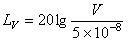 , где


      V - среднее квадратическое значение виброскорости, м/с;
      5х10-8 - опорное значение виброскорости, м/с.
      2.5.5. Логарифмические уровни виброускорения (La), в дБ, определяются по формуле: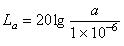 , где


      a - среднее квадратическое значение виброускорения, м/с2;
      1х10-6 - опорное значение виброускорения, м/с2.
      2.5.6. При интегральной оценке по частоте нормируемым параметром является корректированное значение виброскорости и виброускорения (U) или их логарифмические уровни (LU), измеряемые с помощью корректирующих фильтров или вычисляемые по формулам: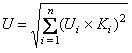 
      или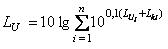 , где


      Ui, LUi - среднее квадратическое значение виброскорости или виброускорения (или их логарифмические уровни) в i-ой частотной полосе;
      n - число частотных полос (1/3 или 1/1 октав) в нормируемом частотном диапазоне;
      Ki, Lki - весовые коэффициенты для i-ой частотной полосы соответственно для абсолютных значений или их логарифмических уровней, определяемые для локальных вибраций по приведенным ниже таблицам. Значения весовых коэффициентов Ki, Lki (дБ) для локальной вибрации
      2.5.7. При интегральной оценке вибрации с учетом времени ее воздействия по эквивалентному (по энергии) уровню нормируемым параметром является эквивалентное корректированное значение виброскорости или виброускорения (Uэкв.) или их логарифмический уровень (LUэкв.), измеренное или вычисленное по формуле: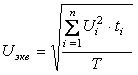 
      или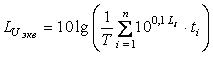 , где


      Ui - корректированное по частоте значение контролируемого параметра виброскорости (v, Lv), м/с, или виброускорения (a, La), м/с2;
      ti - время действия вибрации, ч;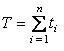 
      n - общее число интервалов вибрации. Значения весовых коэффициентов Ki и Lki для общей вибрации, дБ
      Примечание: при оценке общей вибрации категории 2 и 3 значения весовых коэффициентов для направлений Xo, Yo принимаются равными значениям для направления Zo.
      Примечание: при оценке общей вибрации категории 2 и 3 значения  весовых  коэффициентов для направлений Xo, Yo принимаются  равными  значениям для направления Zo.
      3. Допустимые уровни инфразвука
      3.1. Предельно допустимые уровни инфразвука в производственных помещениях, допустимые уровни инфразвука на территории жилой застройки и в жилых и общественных зданиях.
      3.2.Допустимые уровни инфразвука, создаваемого товарами народного потребления
      3.2.1 Общий уровень звукового давления не должен превышать 75 дБлин. 3.3. Термины и определения
      Инфразвук - звуковые колебания и волны с частотами, лежащими ниже полосы слышимых (акустических) частот - 20 Гц. 3.4. Классификация инфразвука, воздействующего на человека
      3.4.1. По характеру спектра инфразвук подразделяется на:
      - широкополосный инфразвук, с непрерывным спектром шириной более одной октавы;
      - тональный инфразвук, в спектре которого имеются слышимые дискретные составляющие. Гармонический характер инфразвука устанавливают в октавных полосах частот по превышению уровня в одной полосе над соседними не менее чем на 10 дБ.
      3.4.2. По временным характеристикам инфразвук подразделяется на:
      - постоянный инфразвук, уровень звукового давления которого изменяется за время наблюдения не более чем в 2 раза (на 6 дБ) при измерениях по шкале шумомера "линейная" на временной характеристике "медленно";
      - непостоянный инфразвук, уровень звукового давления которого изменяется за время наблюдения не менее чем в 2 раза (на 6 дБ) при измерениях по шкале шумомера "линейная" на временной характеристике "медленно".
      3.4.3. Нормируемыми характеристиками постоянного инфразвука являются:
      - Уровни звукового давления (Lр) в октавных полосах со среднегеометрическими частотами 2, 4, 8 и 16 Гц, в дБ, определяемые по формуле: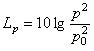 
      p - среднеквадратичное значение звукового давления, Па;
      p0 - исходное значение звукового давления в воздухе, равное 2х10-5 Па.
      - Уровень звукового давления (при одночисловой оценке), измеренный по шкале шумомера "линейная", в дБ Лин (при условии, если разность между уровнями, измеренными по шкалам "линейная" и "А" на характеристике шумомера "медленно", составляет не менее 10 дБ).
      Нормируемыми характеристиками непостоянного инфразвука являются эквивалентные по энергии уровни звукового давления (Lэкв), в дБ, в октавных полосах частот со среднегеометрическими частотами 2, 4, 8 и 16 Гц и эквивалентный общий уровень звукового давления, в дБ Лин, определяемые по формуле:
      Lэкв = 10 lg(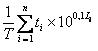 ) дБ, где


      T - период наблюдения, ч;
      ti - продолжительность действия шума с уровнем Li, ч;
      n - общее число промежутков действия инфразвука;
      Li - логарифмический уровень инфразвука в i-ый промежуток времени, дБ.
      Эквивалентный уровень звукового давления может быть установлен при непосредственном инструментальном измерении или путем расчета по измеренному уровню и продолжительности воздействия.
      В качестве дополнительной характеристики для оценки инфразвука (например, в случае тонального инфразвука) могут быть использованы уровни звукового давления в 1/3 октавных полосах со среднегеометрическими частотами 1,6: 2; 2,5; 3,15; 4; 5; 6,3; 8; 10; 12,5; 16; и 20 Гц; их следует пересчитывать в уровни в октавных полосах частот.
      Для колеблющегося во времени и прерывистого инфразвука уровни звукового давления, измеренные по шкале шумомера "Лин", не должны превышать 120 дБ. 4. Допустимые уровни ультразвука в производственных и бытовых условиях 4.1. Предельно допустимые уровни воздушного ультразвука в производственных условиях 4.1. Предельно допустимые уровни контактного ультразвука для работающих
      Предельно допустимые уровни контактного ультразвука следует принимать на 5 дБ ниже значений, указанных в таблице, в тех случаях, когда работающие подвергаются совместному воздействию воздушного и контактного ультразвука.
      При использовании ультразвуковых источников бытового назначения, как правило, генерирующих колебания с частотами ниже 100 кГц, допустимые уровни воздушного и контактного ультразвука не должны превышать 75 дБ на рабочей частоте источника. 4.2. Допустимые уровни воздушного ультразвука, создаваемого товарами народного потребления 4.3. Термины и определения
      4.3.1. Допустимый уровень (ПДУ) ультразвука - это уровень, который при ежедневной (кроме выходных дней) работе, но не более 40 часов в неделю, в течение всего рабочего стажа не должен вызывать заболеваний или отклонений в состоянии здоровья, обнаруживаемых современными методами исследований в процессе работы или в отдаленные сроки жизни настоящего и последующих поколений. Соблюдение ПДУ ультразвука не исключает нарушение здоровья у сверхчувствительных людей.
      4.3.2. Допустимый уровень ультразвука в жилых и общественных зданиях - это уровень фактора, который не вызывает у человека значительного беспокойства и существенных изменений показателей функционального состояния систем и анализаторов, чувствительных к ультразвуковому воздействию.
      4.3.3. Источники ультразвука - это все виды ультразвукового технологического оборудования, ультразвуковые приборы и аппаратура промышленного, медицинского, бытового назначения, генерирующие ультразвуковые колебания в диапазоне частот от 18 кГц до 100 МГц и выше. К источникам ультразвука относится также оборудование, при эксплуатации которого ультразвуковые колебания возникают как сопутствующий фактор.
      4.3.4. Контактная среда - среда (твердая, жидкая, газообразная), в которой распространяются ультразвуковые колебания при контактном способе передачи. 4.4. Гигиеническая классификация ультразвука
      4.4.1.По способу распространения ультразвуковых колебаний выделяют:
      - контактный способ - ультразвук распространяется при соприкосновении рук или других частей тела человека с источником ультразвука, обрабатываемыми деталями, приспособлениями для их удержания, озвученными жидкостями, сканерами медицинских диагностических приборов, физиотерапевтической и хирургической ультразвуковой аппаратуры и т.д.;
      - воздушный способ - ультразвук распространяется по воздуху.
      4.4.2. По спектральным характеристикам ультразвуковых колебаний выделяют:
      - низкочастотный ультразвук - 16-63 кГц (указаны среднегеометрические частоты октавных полос);
      - среднечастотный ультразвук - 125-250 кГц;
      - высокочастотный ультразвук - 1,0-31,5 МГц.
      4.4.3. По режиму генерирования ультразвуковых колебаний выделяют:
      - постоянный ультразвук,
      - импульсный ультразвук. 4.5. Нормируемые параметры и нормативные значения ультразвука для работающих и населения
      4.5.1. Нормируемыми параметрами воздушного ультразвука являются уровни звукового давления в децибелах в третьоктавных полосах со среднегеометрическими частотами 12,5; 16; 20; 25; 31,5; 40; 50; 63; 80; 100 кГц.
      4.5.2. Нормируемыми параметрами контактного ультразвука являются пиковые значения виброскорости или ее логарифмические уровни в децибелах в октавных полосах со среднегеометрическими частотами 16; 31,5; 63; 125; 250; 500; 1000; 2000; 4000; 8000; 16000; 31500 кГц, определяемые по формуле:
      Lv = 20 lg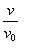 , где


      v - пиковое значение виброскорости, м/с;
      v0 - опорное значение виброскорости, равное 5 10-8, м/с. 5. Допустимые уровни воздействия электромагнитных полей в условиях производства и при воздействии на население
      Предельно допустимые уровни воздействия электромагнитных полей в условиях производства 5.1. ПДУ ослабления геомагнитного поля на рабочих местах, в жилых и общественных зданиях и сооружениях
      Оценка и нормирование уровня ослабления геомагнитного поля производится на основании определения его интенсивности внутри помещения, объекта, транспортного средства (далее - помещения) и в открытом пространстве на территории, прилегающей к месту его расположения, с последующим расчетом коэффициента ослабления ГМП.
      Интенсивность ГМП оценивают в единицах напряженности магнитного поля (H) в А/м или в единицах магнитной индукции (B) в Тл (мкТл, нТл), которые связаны между собой следующим соотношением:
      H = B/m0
            где м 0 -4р.10-7 Гн/м – магнитная постоянная
            0 при этом 1 А/м ~ 1,25 мкТл, 1мкТл ~ 0,8 А/м.
      3.2. Предельно допустимый уровень ослабления интенсивности геомагнитного поля при работе в гипогеомагнитных условиях до 2 часов за смену устанавливается равным 4
      3.3. Предельно допустимый уровень ослабления интенсивности геомагнитного поля при работе в гипогеомагнитных условиях более 2 часов за смену устанавливается равным 2
      3.4. Предельно допустимый уровень ослабления геомагнитного поля в помещениях жилых и общественных зданий (жилые комнаты и кухни квартир и общежитий, жилые помещения домов отдыха, пансионатов, домов-интернатов для престарелых и инвалидов, спальные и игровые помещения в детских дошкольных учреждениях и школах-интернатах, учебные комнаты в общеобразовательных учреждениях и учреждениях профессионального образования, палаты больниц и санаториев) устанавливается равным 1,5. 5.2.Предельено допустимые уровни электростатического поля (ЭСП)
      5.2.1. В условиях производства допустимый уровень напряженности электростатического поля (ЕДУ) при воздействии 1 час за смену устанавливается равным 60 кВ/м.
      При воздействии ЭСП более 1 часа за смену ЕДУ определяются по формуле: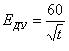 , где


      t - время воздействия (час)
      5.2.2. При напряженностях ЭСП, превышающих 60 кВ/м, работа без применения средств защиты не допускается.
      5.2.3. При напряженностях ЭСП менее 20 кВ/м время пребывания в электростатических полях не регламентируется.
      Для населения допустимый уровень напряженности электростатического поля составляет 15 кВ/м  5.3. Предельно допустимые уровни постоянного магнитного поля (ПМП)
      5.3.1. Оценка и нормирование ПМП осуществляется по уровню магнитного поля дифференцированно в зависимости от времени его воздействия на работника за смену для условий общего (на все тело) и локального (кисти рук, предплечье) воздействия.
      5.3.2. Уровень ПМП оценивают в единицах напряженности магнитного поля (Н) в А/м или в единицах магнитной индукции (В) в мТл.
      5.3.3. При необходимости пребывания персонала в зонах с различной напряженностью (индукцией) ПМП общее время выполнения работ в этих зонах не должно превышать допустимое для зоны с максимальной напряженностью. 5.4. Предельно допустимые уровни электромагнитного поля (ЭМП) с частотой 50 Гц
      5.4.1. Оценка ЭМП ПЧ (50 Гц) осуществляется раздельно по напряженности электрического поля (Е) в кВ/м, напряженности магнитного поля (Н) в А/м или индукции магнитного поля (В), в мкТл. Нормирование электромагнитных полей 50 Гц на рабочих местах персонала дифференцированно в зависимости от времени пребывания в электромагнитном поле.
      5.4.2 Предельно допустимые уровни напряженности электрического поля 50 Гц
      5.4.2.1. Предельно допустимый уровень напряженности ЭП на рабочем месте в течение всей смены устанавливается равным 5 кВ/м.
      5.4.2.2. При напряженностях в интервале больше 5 до 20 кВ/м включительно допустимое время пребывания в ЭП Т (час) рассчитывается по формуле:
      Т = (50/Е)-2, где
      Е - напряженность ЭП в контролируемой зоне, кВ/м;
      Т - допустимое время пребывания в ЭП при соответствующем уровне напряженности, ч.
      5.4.2.3. При напряженности свыше 20 до 25 кВ/м допустимое время пребывания в ЭП составляет 10 мин.
      5.4.2.4. Пребывание в ЭП с напряженностью более 25 кВ/м без применения средств защиты не допускается.
      5.4.2.5. Допустимое время пребывания в ЭП может быть реализовано одноразово или дробно в течение рабочего дня. В остальное рабочее время необходимо находиться вне зоны влияния ЭП или применять средства защиты.
      5.4.2.6. Время пребывания персонала в течение рабочего дня в зонах с различной напряженностью ЭП (Тпр) вычисляют по формуле:
      Тпр. = 8 (tE1/TE1 + tE2/TE2 +... + tEn/TEn), где
      Тпр - приведенное время, эквивалентное по биологическому эффекту пребыванию в ЭП нижней границы нормируемой напряженности;
      tE1, tE2,... tEn - время пребывания в контролируемых зонах с напряженностью Е1, Е2,,... Еn, ч;
      ТЕ1, ТЕ2,... TEn - допустимое время пребывания для соответствующих контролируемых зон.
      Приведенное время не должно превышать 8 ч.
      5.4.7. Количество контролируемых зон определяется перепадом уровней напряженности ЭП на рабочем месте. Различие в уровнях напряженности ЭП контролируемых зон устанавливается 1 кВ/м.
      5.4.8. Требования действительны при условии, что проведение работ не связано с подъемом на высоту, исключена возможность воздействия электрических разрядов на персонал, а также при условии защитного заземления всех изолированных от земли предметов, конструкций, частей оборудования, машин и механизмов, к которым возможно прикосновение работающих в зоне влияния ЭП. 5.5. Предельно допустимые уровни напряженности периодических (синусоидальных) МП частотой 50 Гц
      5.5.1. При необходимости пребывания персонала в зонах с различной напряженностью (индукцией) МП общее время выполнения работ в этих зонах не должно превышать допустимое для зоны с максимальной напряженностью.
      5.5.2. Допустимое время пребывания может быть реализовано одноразово или дробно в течение рабочего дня. 5.6. Предельно допустимые уровни воздействия импульсных магнитных полей частотой 50 Гц в зависимости от режима генерации
      Для условий воздействия импульсных магнитных полей 50 Гц допустимые уровни амплитудного значения напряженности поля (НПДУ) дифференцированы в зависимости от общей продолжительности воздействия за рабочую смену (Т) и характеристики импульсных режимов генерации:
      Режим I - импульсное с тИ > 0,02 с, tП < 2 с,
      Режим II - импульсное с 60 с > тИ > 1 с, tП > 2 с,
      Режим III - импульсное 0,02 с < тИ < 1 с, tП > 2 с,
      где
      тИ - длительность импульса, с,
      tП - длительность паузы между импульсами, с. 5.7. Предельно допустимые уровни электромагнитных полей диапазона частот 10-30 кГц
      5.7.1. Оценка и нормирование ЭМП осуществляется раздельно по напряженности электрического (Е), в В/м, и магнитного (Н), в А/м, полей в зависимости от времени воздействия.
      5.7.2. ПДУ напряженности электрического и магнитного поля при воздействии в течение всей смены составляет 500 В/м и 50 А/м, соответственно.
      ПДУ напряженности электрического и магнитного поля при продолжительности воздействия до 2 часов за смену составляет 1000 В/м и 100 А/м, соответственно.
      5.7.3. Показатели физической безопасности электронно-вычислительных машин, периферийных устройств к ним и устройств на основе вычислительной техники
      на расстоянии 50 см от поверхности видеомонитора. 5.8. Допустимые уровни электромагнитных полей диапазона частот > 30 кГц-300 ГГц
      5.8.1. Оценка и нормирование ЭМП диапазона частот > 30 кГц - 300 ГГц осуществляется по величине энергетической экспозиции (ЭЭ).
      5.8.2. Энергетическая экспозиция в диапазоне частот > 30 кГц - 300 МГц рассчитывается по формулам:
      ЭЭЕ = Е2 Т, (В/м)2 ч,
      ЭЭН = Н2 Т, (А/м)2 ч, где
      Е - напряженность электрического поля (В/м),
      Н - напряженность магнитного поля (А/м), плотности потока энергии (ППЭ, Вт/м2, мкВт/см2),
      Т - время воздействия за смену (ч).
      5.8.3. Энергетическая экспозиция в диапазоне частот 300 МГц - 300 ГГц рассчитывается по формуле:
      ЭЭППЭ = ППЭ × Т, (Вт/м2 ) × ч, (мкВт/см2)  ч, где
      ППЭ × плотность потока энергии (Вт/м2, мк Вт/см2). 5.9. ПДУ энергетических экспозиций (ЭЭПДУ) на рабочих местах за смену для диапазона частот > 30 кГц-300 ГГц  5.10. Максимальные допустимые уровни напряженности электрического и магнитного полей, плотности потока энергии ЭМП диапазона частот > 30 кГц-300 ГГц
      5.11. Для случаев облучения от устройств с перемещающейся диаграммой излучения (вращающиеся и сканирующие антенны с частотой вращения или сканирования не более 1 Гц и скважностью не менее 20) и локального облучения рук при работах с микрополосковыми устройствами предельно допустимый уровень плотности потока энергии для соответствующего времени облучения (ППЭПДУ) рассчитывается по формуле:
      ППЭПДУ = К·ЭЭПДУ/Т, где
      К - коэффициент снижения биологической активности воздействий.
      К = 10 - для случаев облучения от вращающихся и сканирующих антенн;
      К = 12,5 - для случаев локального облучения кистей рук (при этом уровни воздействия на другие части тела не должны превышать 10 мкВт/см2). 5.12. Требования к проведению контроля уровней электромагнитных полей на рабочих местах
      5.12.1. Измерения интенсивности ЭМП производятся на каждом рабочем месте на 3 уровнях от поверхности пола с учетом рабочей позы: 0,5, 1,0 и 1,4 м - при рабочей позе сидя; 0,5, 1,0 и 1,7 м - при рабочей позе стоя. Оценка переменных электрических и магнитных полей производится по среднеквадратичным значениям; электростатических полей - по максимальному значению. С допустимым значением сравниваются измеренные величины, к которым прибавлена (а при контроле ослабления ГМП - отнята) погрешность измерения в соответствии с руководством по эксплуатации к средству измерения. 5.13. Требования к проведению контроля уровней постоянного магнитного поля
      5.13.1. Контроль уровней ПМП для условий локального воздействия должен производиться на уровне конечных фаланг пальцев кистей, середины предплечья, середины плеча. Определяющим является наибольшее значение измеренной напряженности.
      5.13.2. В случае непосредственного контакта рук человека измерения магнитной индукции ПМП производятся путем непосредственного контакта датчика средства измерения с поверхностью магнита. 5.14. Требования к проведению контроля уровней электромагнитного поля частотой 50 Гц
      5.14.1. Контроль уровней ЭМП частотой 50 Гц осуществляется раздельно для ЭП и МП.
      5.14.2. В электроустановках с однофазными источниками ЭМП контролируются действующие (эффективные) значения ЭП и МП Е = Еm /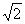  и Н=Нm /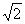 , где Еm и Нm - амплитудные значения изменения во времени напряженностей ЭП и МП.


      5.14.3. В электроустановках с двух- и более фазными источниками ЭМП контролируются действующие (эффективные) значения напряженностей Еmax и Hmax, где Emax и Hmax - действующие значения напряженностей по большей полуоси эллипса или эллипсоида.
      5.14.4. На стадии проектирования допускается определение уровней ЭП и МП расчетным способом с учетом технических характеристик источника ЭМП по методикам, утвержденным в установленном порядке.
      5.14.5. Измерения и расчет напряженности ЭП частотой 50 Гц должны производиться при наибольшем рабочем напряжении электроустановки или измеренные значения должны пересчитываться на это напряжение путем умножения измеренного значения на отношение Umax/U, где Umax - наибольшее рабочее напряжение электроустановки, U - напряжение электроустановки при измерениях. 5.15. Требования к проведению контроля уровней электромагнитного поля диапазона радиочастот > 10 кГц-300 ГГц
      5.15.1. Измерения уровней ЭМП должны проводиться для всех рабочих режимов установок при максимальной используемой мощности. В случае измерений при неполной излучаемой мощности делается перерасчет до уровней максимального значения путем умножения измеренных значений на соотношение Wmax/W, где Wmax - максимальное значение мощности, W - мощность при проведении измерений.
      5.15.2. Не подлежат контролю используемые в условиях производства источники ЭМП, если они не работают на открытый волновод, антенну или другой элемент, предназначенный для излучения в пространство и их максимальная мощность, согласно паспортным данным, не превышает:
      5,0 Вт - в диапазоне частот > 30 кГц - 3 МГц;
      2,0 Вт - в диапазоне частот > 3 МГц - 30 МГц;
      0,2 Вт - в диапазоне частот > 30 МГц - 300 ГГц.
      5.15.3. Контроль интенсивности ЭМП в случае локального облучения рук персонала следует дополнительно проводить на уровне кистей, середины предплечья.
      5.15.4. Контроль интенсивности ЭМП, создаваемых вращающимися или сканирующими антеннами, осуществляется на рабочих местах и местах временного пребывания персонала при всех рабочих значениях угла наклона антенн.
      5.15.5. В диапазонах частот > 30 кГц - 3 МГц и > 30-50 МГц учитываются ЭЭ, создаваемые как электрическим (ЭЭЕ), так и магнитным полями (ЭЭН),
      ЭЭЕ/ ЭЭЕПДУ + ЭЭН/ ЭЭНПДУ < 1
      5.15.6. При облучении работающего от нескольких источников ЭМП радиочастотного диапазона, для которых установлены единые ПДУ, ЭЭ за рабочий день определяется путем суммирования ЭЭ, создаваемых каждым источником.
      5.15.7. При облучении от нескольких источников ЭМП, работающих в частотных диапазонах для которых установлены разные ПДУ, должны соблюдаться следующие условия:
      ЭЭЕ1/ЭЭЕПДУ1 + ЭЭЕ2/ЭЭЕПДУ2 + … + ЭЭЕn/ЭЭЕПДУn < 1;
      ЭЭЕ/ЭЭЕПДУ + ЭЭППЭ/ЭЭППЭПДУ < 1
      5.15.8. При одновременном или последовательном облучении персонала от источников, работающих в непрерывном режиме и от антенн, излучающих в режиме кругового обзора и сканирования, суммарная ЭЭ рассчитывается по формуле:
      ЭЭППЭсум. = ЭЭППЭн + ЭЭППЭпр, где
      ЭЭППЭсум. - суммарная ЭЭ, которая не должна превышать 200 мкВт/см2 * ч;
      ЭЭППЭн - ЭЭ, создаваемая непрерывным излучением;
      ЭЭППЭпр - ЭЭ, создаваемая прерывистым излучением вращающихся или сканирующих антенн, равная 0,1 ППЭпр. * Тпр.
      5.15.9. Для измерения интенсивности ЭМП в диапазоне частот до 300 МГц используются приборы, предназначенные для определения среднеквадратического значения напряженности электрического и/или магнитного полей с допустимой относительной погрешностью не более 30%.
      5.15.10. Для измерений уровней ЭМП в диапазоне частот > 300 МГц-300 ГГц используются приборы, предназначенные для оценки средних значений плотности потока с допустимой относительной погрешностью не более 40%. 5.16. Предельно допустимые уровни электрических и магнитных полей промышленной частоты для населения
      На территории населенных мест предельно допустимая напряженность переменного электрического поля с частотой 50 Гц на высоте 2 м составляет 1000 В/м, а в жилых помещениях предельно допустимая напряженность переменного электрического поля с частотой 50 Гц на высоте от 0,5 до 2 м от пола составляет 500 В/м. Допустимая напряженность магнитного поля составляет:
      Предельно допустимые уровни напряженности электромагнитного поля, создаваемого индукционными бытовыми печами, работающими на частоте 20-22 кГц
      В период измерений печь должна иметь максимальную нагрузку и максимальную выхлопную мощность, которые определяются техническими условиями (ТУ) на изготовление бытовых индукционных печей.
      Контроль уровней напряженности электромагнитного поля, создаваемого бытовыми индукционными печами проводится:
      отделом технического контроля завода-изготовителя при проверке качества каждой выпускаемой печи;
      специалистами уполномоченных органов государств-членов при проведении санитарного надзора за выпускаемой продукцией (индукционные печи) завода-изготовителя;
      мастерскими, осуществляющими ремонт индукционных печей перед выдачей их заказчику. 5.17. Допустимые уровни ЭМП диапазона частот 30 кГц-300 ГГц длянаселения (на селитебной территории, в местах массового отдыха, внутри жилых, общественных и производственных помещений)
      Примечания:
      1. Диапазоны, приведенные в таблице, исключают нижний и включают верхний предел частоты.
      2. Напряженность электрического поля радиолокационных станций специального назначения, предназначенных для контроля космического пространства, радиостанций для осуществления связи через космическое пространство, работающих в диапазоне частот 150-300 МГц в режиме электронного сканирования луча, на территории населенных мест, расположенной в ближней зоне излучения, не должна превышать 6 В/м и на территории населенных мест, расположенных в дальней зоне излучения - 19 В/м.
      Граница дальней зоны излучения станций определяется из соотношения: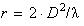 , где:


      r - расстояние от антенны, м;
      D - максимальный линейный размер антенны, м;
      l - длина волны, м.
      Представленные ДУ для населения распространяются также на другие источники ЭМП в этом диапазоне частот.
      При одновременном облучении от нескольких источников, для которых установлены одни и те же ПДУ, должны соблюдаться следующие условия: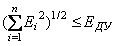 ; 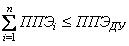 , где:


      Еi - напряженность электрического поля, создаваемая источником ЭМП под i-тым номером;
      ППЭi - плотность потока энергии, создаваемая источником ЭМП под i-тым номером;
      Еду - ДУ напряженности электрического поля нормируемого диапазона;
      ППЭду - ДУ плотности потока энергии нормируемого диапазона;
      n - количество источников ЭМП.
      При одновременном облучении от нескольких источников ЭМП, для которых установлены разные ПДУ, должны соблюдаться следующие условия: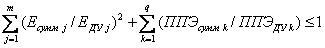 , где:


      Eсумм j - суммарная напряженность электрического поля, создаваемая источниками ЭМП j-того нормируемого диапазона;
      Еду j - ДУ напряженности электрического поля j- того нормируемого диапазона;
      ППЭсумм k - суммарная плотность потока энергии, создаваемая источниками ЭМП k-го нормируемого диапазона;
      ППЭду k - ДУ плотности потока энергии k-того нормируемого диапазона;
      m - количество диапазонов, для которых нормируется Е;
      q - количество диапазонов, для которых нормируется ППЭ.
      3. Допустимые уровни для жилых помещений применяют также для балконов и лоджий (включая прерывистое и вторичное излучение), от стационарных передающих радиотехнических объектов.
      4. Требования настоящего раздела не распространяются на электромагнитное воздействие случайного характера, а также создаваемое передвижными передающими радиотехническими объектами.
      Уровни напряженности электрического поля частотой 50 Гц, создаваемые питающим и силовым оборудованием передающих радиотехнических объектов (ПРТО) внутри жилых и общественных зданий, не должны превышать ДУ для населения. 5.18. Требования к проведению инструментального контроля уровней электромагнитных полей
      Измерения уровней напряженности электрического (магнитного) поля и плотности потока энергии ЭМП должны проводиться при включении оборудования на максимальную мощность излучения в соответствии с методическими указаниями, утвержденными в установленном порядке. Оценка переменных электрических и магнитных полей производится по среднеквадратичным значениям; электростатических полей - по максимальному значению. С допустимым значением сравниваются измеренные величины, к которым прибавлена погрешность измерения в соответствии с руководством по эксплуатации к средству измерения.
      При экспертизе продукции на соответствие гигиеническим нормативам измерение проводится в зоне пребывания пользователя в соответствии с технической документацией на продукцию. Если такие сведения отсутствуют, то на расстоянии 10 см от поверхности изделия.
      Для телевизионных приемников и видеомониторов телевизионных игровых автоматов при диагонали экрана менее 51 см измерения проводятся на расстоянии 50 см спереди, с боков и сзади на уровне центра экрана (при диагонали экрана свыше 51 см измерения проводятся аналогичным образом, но на расстоянии 1 м), если инструкция по эксплуатации изделия не требует расположения пользователя на меньшем расстоянии.
      Оценка переменных электрических и магнитных полей производится по среднеквадратичным значениям; электростатических полей - по максимальному значению. С допустимым значением сравниваются измеренные величины, к которым прибавлена погрешность измерения в соответствии с руководством по эксплуатации к средству измерения.  5.19. Требования к уровням электромагнитных полей, создаваемых мобильными средствами связи (кроме средств морской, речной и воздушной подвижной радиосвязи, земных стационарных станций спутниковой связи)
      Примечание: В интервалах между частотами, представленными в таблице, расстояние от аппарата до точки измерения определяется линейной интерполяцией.
      Контроль уровней напряженности электрического поля и плотности потока энергии ЭМП, создаваемых подвижными станциями (в том числе абонентскими терминалами спутниковой связи), осуществляется на этапе выдачи санитарно-эпидемиологического заключения на продукцию. При оценке условий труда работников, использующих подвижные станции в производственной деятельности, контроль уровней ЭМП не производится, а основывается на материалах санитарно-эпидемиологической экспертизы на данную модель подвижной станции.
      Применительно к пользователям мобильных телефонов сотовой связи и других мобильных средств связи гражданского применения следует учитывать, что представленные нормативы рассчитаны на период работы средства связи на передачу не более 30 минут в сутки и не распространяются на лиц моложе 18 лет, женщин в период беременности и лиц с имплантированным водителем сердечного ритма. 6. Предельно допустимые уровни лазерного излучения при воздействии на глаза и кожу 6.1. Общие положения
      6.1.1. Предельно допустимые уровни (ПДУ) лазерного излучения устанавливаются для двух условий облучения - однократного и хронического для трех диапазонов длин волн:
      I 180 < l < 380 нм
      II 380 < l < 1400 нм
      III 1400 < l < 105 нм
      6.1.2. Нормируемыми параметрами лазерного излучения являются энергетическая экспозиция H и облученность E, усредненные по ограничивающей апертуре.
      6.1.3. Для определения предельно допустимых уровней Hпду и Eпду при воздействии лазерного излучения на кожу усреднение производится по ограничивающей апертуре диаметром 1,1 10-3 м (площадь апертуры Sа = 10-6 м2).
      6.1.4. Для определения предельно допустимых уровней Hпду и Eпду при воздействии на глаза лазерного излучения в диапазонах I и III усреднение производится также по апертуре диаметром 1,1 10-3 м, а в диапазоне II - по апертуре диаметром 7 10-3 м.
      6.1.5. Наряду с энергетической экспозицией и облученностью нормируемыми параметрами являются также энергия W и мощность P излучения, прошедшего через указанные ограничивающие апертуры.
      6.1.6. При оценке воздействия на глаза лазерного излучения в диапазоне II (380 < l < 1400 нм) нормирование энергии и мощности лазерного излучения, прошедшего через ограничивающую апертуру диаметром 7 10-3 м, является первостепенным.
      6.1.7. Указанные выше энергетические параметры связаны соотношениями: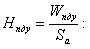 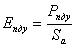       (6.1)


      Параметры Hпду, Eпду и Wпду, Pпду могут использоваться независимо в соответствии с решаемой задачей. 6.2. ПДУ лазерного излучения в диапазоне 180 < l < 380 нм при однократном облучении глаз и кожи
      6.2.1. ПДУ для одиночных импульсов
      Соотношения для определения Hпду, Eпду и Wпду, Pпду при однократном воздействии на глаза и кожу одиночных импульсов коллимированного или рассеянного лазерного излучения в спектральном диапазоне I (180 < l < 380 нм) при ограничивающей апертуре 1,1 10-3 м приведены в таблице 6.2.1.
      6.2.2. ПДУ для серий импульсов
      Для определения предельно допустимых уровней лазерного излучения в диапазоне 180 < 380 нм при воздействии на глаза и кожу серий импульсов необходимо руководствоваться следующими требованиями:
      а) Энергетическая экспозиция Hi или облученность Ei поверхностей роговицы и кожи при воздействии любого отдельного импульса из рассматриваемой последовательности не должны превышать предельно допустимых значений для одиночных импульсов, определяемых пунктом 6.2.1:
      Hi < Hпду(тu); Ei < Eпду(тu)        (6.2)
      Если временный интервал между облучениями отдельными импульсами меньше 600 с, значения Hпду(Eпду) и Wпду(Pпду) определяется согласно рекомендациям пункта 6.8.2 по формулам (6.14) и (1.16).
      б) Так как воздействие на биологические ткани излучения в диапазоне 180 < g < 380 нм обладает свойством аддитивности, при условии выполнения предыдущего требования однократная суточная доза HS (3х104) не должна превышать значений, определяемых в таблице 6.2.1: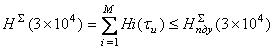 
      6.2.3. ПДУ лазерного излучения для пучков малого диаметра
      Если излучение концентрируется на коже или роговице глаза в области, наименьший размер которой равен или меньше диаметра ограничивающей апертуры 1,1х10-3 м, максимальное значение облученности E и энергетической экспозиции H не должно превышать значений Eпду и Hпду, определяемых пунктами 6.2.1 и 6.2.2. 6.3. ПДУ лазерного излучения в диапазоне 180 < l < 380 нм при хроническом облучении глаз и кожи
      Для определения предельно допустимых значений Hпду и Eпду, Wпду и Pпду, а также предельных суточных доз Hпду(3 104) при хроническом облучении глаз и кожи коллимированным или рассеянным лазерным излучением в диапазоне длин волн I (180 < l < 380 нм) необходимо соответствующие значения, приведенные в пункте 6.2 (таблицы 6.2.1 и 6.2.2), уменьшить в 10 раз. 6.4. ПДУ лазерного излучения в диапазоне380 < l < 1400 нм при однократном облучении глаз
      6.4.1. ПДУ при воздействии на глаза коллимированного лазерного излучения
      Соотношения для определения Wпду и Pпду при воздействии на глаза коллимированного лазерного излучения (наблюдении прямого или зеркально отраженного пучка) в диапазоне 380 < l < 1400 нм приведены в таблицах 6.4.1, 6.4.2.
      6.4.2. ПДУ при воздействии на глаза неколлимированного лазерного излучения
      Если источником неколлимированного (рассеянного или диффузно отраженного) излучения является протяженный объект, предельно допустимые значения энергии Wпду и мощности Pпду зависят от видимого углового размера альфа этого источника.
      Значения 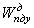 и 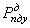 в этом случае находятся умножением значений Wпду и Pпду для коллимированного излучения (п. 6.4.1) на поправочный коэффициент B:


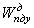 = BхWпду; 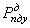 = BхPпду      (6.4)


      Значения B определяются формулой:
      B = B1 (а)2 + 1 (а > пред)               (6.5)
      B = 1 (а < апред)
      Здесь B1 - вспомогательный коэффициент, зависящий от длительности облучения.
      Значения альфа и аналитические соотношения для расчета величины пред B даны в таблице 6.4.3.
      В случае воздействия серии импульсов поправочный коэффициент B принимает значение, соответствующее длительности отдельного импульса в серии.
      6.4.3. ПДУ при воздействии на глаза серий импульсов коллимированного лазерного излучения
      Предельно допустимые уровни при воздействии на глаза серий импульсов коллимированного излучения в спектральном диапазоне II (380 < l < 1400 нм) установлены для случаев, когда длительность отдельного импульса в серии u не превышает 0,25 с, а частота следования импульсов в серии Fu больше 0,005 Гц (интервал между отдельными импульсами в серии меньше 200 с).
      Если Fu < 0,005 Гц, воздействие на глаза отдельных импульсов излучения считается независимым. При этом нормируется значение энергии импульса, имеющего максимальную амплитуду:
      Wc(тu)max Wпду(тu)            (6.6)
      Если Fu > 0,005 Гц, значение предельно допустимой энергии серии импульсов излучения длительностью t при воздействии на глаза (t) равно меньшему из двух значений энергии W1 и W2, определяемых формулами:
      W1= Wпду (t)
      W2 = Wпду (тu)(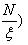 2/3             (6.7)


            где Wпду(t) и Wпду(тu) - предельно допустимые значения энергий ПДУ и одиночных импульсов длительностью t и тu, соответственно, для и коллимированных потоков излучения (п. 6.4.1);
            x - определяется отношением максимальной энергии отдельного импульса в рассматриваемой серии к среднему значению: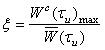      (6.8)


      В тех случаях, когда x неизвестно, следует считать x = 1.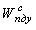 (t) = W1 при W1 < W2

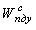 (t) = W2 при W1 > W2                          (6.9)


      Предельно допустимое среднее значение энергии одного импульса из серии при этом равно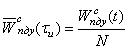 
      Когда длительность серии импульсов превышает 1 с, целесообразно определять значение предельно допустимой средней мощности.
      Предельно допустимая средняя мощность серии импульсов лазерного излучения при облучении глаз коллимированным пучком 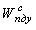 (t) равна меньшему из двух значений мощности P1 и P2 определяемых формулами:


      P1 = Pпду (t)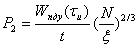       (6.10)


            где Pпду(t) - значение предельно допустимой мощности импульса ПДУ длительностью t для коллимированного излучения (п. 6.4.1).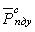 (t) = P1 при P1 < P2          (6.11)


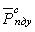 (t) = P2 при P1 > P2


      Если источником излучения является протяженный объект, предельно допустимые значения энергии серии импульсов 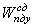 (t), средней мощности излучения в серии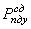 (t), энергии одного импульса в серии 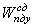 (тu) определяются умножением предельных значений, заданных формулами (6.9) и (6.11) на поправочный коэффициент B, приведенный в п. 6.4.2:


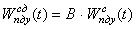 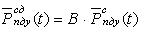       (6.12)


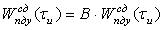  6.5. ПДУ лазерного излучения в диапазоне 380 < l < 1400 нм при хроническом воздействии на глаза
      Для определения предельно допустимых значений Wпду и Pпду коллимированного или рассеянного лазерного излучения в диапазоне II (380 < l < 1400 нм) при хроническом воздействии на глаза необходимо уменьшить в 10 раз соответствующие предельные значения для однократного воздействия, приведенные в п. 6.4. 6.6. ПДУ лазерного излучения в диапазоне 380 < l < 1400 нм при однократном облучении кожи
      Соотношения для определения значений Hпду и Eпду, а также Wпду и Pпду при однократном воздействии на кожу коллимированного или рассеянного лазерного излучения в спектральном диапазоне 380 < l < 1400 нм приведены в таблице 6.6.1
      Диаметр ограничивающей апертуры равен 1,1х10-3 м.
      Предельно допустимые уровни при облучении кожи сериями импульсов определены в п.6.8.2. 6.7. ПДУ лазерного излучения в диапазоне 380 < l < 1400 нм при хроническом облучении кожи
      Для определения предельно допустимых значений Hпду, Eпду и Wпду, Pпду при хроническом воздействии на кожу коллимированного или рассеянного лазерного излучения в диапазоне II (380 < l < 1400 нм) необходимо уменьшить в 10 раз соответствующие предельные значения, приведенные в п. 6.6. 6.8. ПДУ лазерного излучения в диапазоне 1400 < l < 10(5) нм при однократном облучении глаз и кожи
      6.8.1. ПДУ лазерного излучения для одиночных воздействий
      Соотношения для определения Hпду, Eпду и Wпду, Pпду при однократном воздействии на глаза и кожу импульсного или непрерывного коллимированного или рассеянного излучения в диапазоне III (1400 < l < 105 нм) приведены в таблице 6.8.1.
      6.8.2. ПДУ лазерного излучения для серий импульсов
      Предельно допустимые уровни энергетической экспозиции и облученности при воздействии на глаза и кожу серий импульсов лазерного излучения в диапазоне III (1400 < l < 10(5) нм) устанавливаются для случаев, когда длительность отдельного импульса в серии не превышает 10 с, а чистота следования импульсов превышает 1,7х10-3 Гц (временной интервал между отдельными импульсами меньше 10 минут).
      Диаметр ограничивающей апертуры равен 1,1х10-3 м.
      Значение предельно допустимой энергетической экспозиции серии импульсов 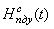 коллимированного или рассеянного лазерного излучения определяется как меньшее из двух значений H1 и H2, заданных формулами:


      H1 = Hпду(t)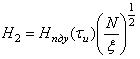       (6.13)


      Параметр x определен в п. 6.4.3.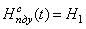 при H1 < H2

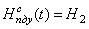 при H1 > H2


      Среднее значение предельно допустимой энергетической экспозиции одного импульса из серии определяется делением 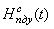 на число импульсов в серии N.


      Если длительность серии импульсов превышает 1 с, целесообразно определять значение предельно допустимой средней облученности.
      Предельно допустимая средняя облученность серии импульсов 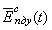 равна меньшему из двух значений E1 и E2, определяемых формулами:


      E1 = Eпду(t)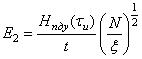       (6.15)


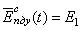 при Е1 < Е2

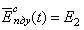 при Е1 > Е2


      Во всех случаях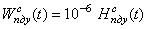 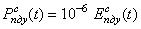 
      Если частота следования импульсов Fu меньше 1,7х10-3 Гц, то воздействие на глаза и кожу отдельных импульсов излучения считается независимым. При этом нормируется значение энергетической экспозиции для импульсов, имеющих максимальную амплитуду: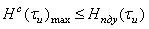 
      Приведенные выше формулы применяются и при рассмотрении:
      - воздействия на глаза серий импульсов лазерного излучения спектрального диапазона I (180 < l < 380 нм);
      - воздействия на кожу серий импульсов лазерного излучения спектральных диапазонов I, II (180 - 1400 нм). 6.9. ПДУ лазерного излучения в диапазоне 1400 < l < 105 нм при хроническом воздействии на глаза и кожу
      Для определения значений Hпду, Eпду и Wпду, Pпду при хроническом воздействии на глаза и кожу коллимированного или рассеянного лазерного излучения в спектральном диапазоне III (1400 - 105 нм) необходимо уменьшить в 5 раз соответствующие предельные значения для однократного облучения, приведенные в п. 6.8. 6.10. ПДУ при одновременном воздействии на глаза и кожу лазерного излучения с различными длинами волн
      Ниже рассмотрены правила определения предельно допустимых уровней при одновременном воздействии на глаза и кожу монохроматического излучения нескольких различных источников. Эти источники в общем случае могут иметь различные характеристики:
      - спектральные (два или несколько типов лазеров, генерация нескольких длин волн одним лазером, генерация гармоник);
      - временные (режимы - непрерывный, импульсный, непрерывный с модуляцией мощности и т.д.);
      - пространственные (коллимированный пучок, диффузно отраженное или рассеянное излучение).
      Степень опасности при одновременном действии излучения различных источников является аддитивной в следующих случаях:
      - воздействие на кожу излучения любых длин волн в диапазоне 180 < l < 105 нм;
      - воздействие на передние среды глаза излучения в диапазонах длин волн 180 < l < 380 нм и 1400 < l < 105 нм;
      - воздействие на сетчатку глаза излучения в диапазоне длин волн 380 < l < 1400 нм.
      Для каждого из перечисленных трех случаев предельно допустимые уровни устанавливаются независимо. Например, при одновременном воздействии на глаза излучения аргонового лазера (основные длины волн 488 и 514 нм) и лазера на углекислом газе (10600 нм) устанавливаются ПДУ для совместного действия компонент излучения с длинами волн 488 и 514 нм и отдельно - ПДУ для излучения с длиной волны 10600 нм, так как объектом воздействия в первом случае является сетчатка, а во втором роговица глаза.
      Предельно допустимая суммарная энергия или мощность излучения от нескольких источников, действие которых является аддитивным, определяется следующими формулами: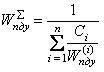       (6.17)


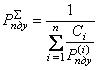 
      где n - число источников излучения, действие которых аддитивно;
      i - условный порядковый номер источника;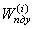 , 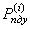 - предельно допустимые значения энергии (мощности) каждого источника;


      Ci - относительный энерговклад каждого источника, определяемый как i отношение энергии (мощности) всех источников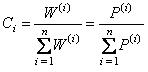 
      Формулы (6.17), (6.18) применимы в тех случаях, когда длительность экспозиции или импульсов излучения рассматриваемых источников имеют один и тот же порядок. При проведении практических расчетов значения энергии (мощности) могут быть заменены эквивалентными значениями энергетической экспозиции (облученности). 6.11. ПДУ излучения лазеров, используемых в театрально-зрелищных мероприятиях, для демонстраций в учебных заведениях и медицинской аппаратуре
      При использовании лазеров в театрально-зрелищных мероприятиях и для демонстраций в учебных заведениях предельно допустимые уровни для всех участников (зрители, актеры, студенты, школьники, преподаватели, обслуживающий персонал и др.) устанавливается в соответствии с нормами для хронического облучения.
      При использовании лазеров как элементов оптических медицинских приборов для подсветки, формирования прицельных меток и других целей, не связанных непосредственно с лечебным действием излучения, предельно допустимые уровни для глаз и кожи пациентов, врачей и обслуживающего персонала устанавливаются в соответствии с нормами для хронического облучения.
      Таблица 6.2.1 Соотношения для определения Hпду, Eпду и Wпду, Pпду при однократном воздействии на глаза и кожу коллимированного или рассеянного лазерного излучения в диапазоне I (180 < l < 380 нм). Ограничивающая апертура -1,1х10-3 м  Таблица 6.2.2 Предельные однократные суточные дозы 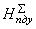 (3х104) при облучении глаз и кожи лазерным излучением в спектральном диапазоне I (180 < l < 380 нм)
  Таблица 6.4.1 Соотношение для определения Wпду при однократном воздействии на глаза коллимированного лазерного излучения в спектральном диапазоне II (380 < l < 1400 нм). Длительность воздействия меньше 1 с. Ограничивающая апертура – 7 х 10-3 м  Таблица 6.4.2 Соотношения для определения Pпду при однократном воздействии на глаза коллимированного лазерного излучения в спектральном диапазоне II (380 < l < 1400 нм). Длительность облучения больше 1 с. Ограничивающая апертура –7х10-3 м  Таблица 6.4.3 Зависимость величины поправочного коэффициента В от видимого углового размера протяженного источника излучения a для различных интервалов длительностей облучения
      Если a < aпред, величина В принимается равной единице.
      Таблица 6.6.1 Соотношения для определения Hпду, Eпду и Wпду, Pпду при однократном воздействии на кожу коллимированного или рассеянного лазерного излучения в спектральном диапазоне II (380 < l < 1400 нм). Ограничивающая апертура - 1,1 х 10-3 м
      Таблица 6.8.1 Соотношения для определения Hпду, Eпду и Wпду, Pпду при однократном воздействии на глаза и кожу коллимированного или рассеянного лазерного излучения в спектральном диапазоне III (1400 < l < 105 нм). Ограничивающая апертура - 1,1 х 10-3 м 6.12. Классификация лазеров по степени опасности генерируемого излучения
      6.12.1. Определение класса лазера основано на учете его выходной энергии (мощности) и предельно допустимых уровней при однократном воздействии генерируемого излучения.
      6.12.2. По степени опасности генерируемого излучения лазеры подразделяются на четыре класса.
      6.12.3. К лазерам I класса относят полностью безопасные лазеры, то есть такие лазеры, выходное коллимированное излучение которых не представляет опасности при облучении глаз и кожи.
      6.12.4. Лазеры II класса - это лазеры, выходное излучение которых представляет опасность при облучении кожи или глаз человека коллимированным пучком; диффузно отраженное излучение безопасно как для кожи, так и для глаз.
      6.12.5. К лазерам III класса относятся такие лазеры, выходное излучение которых представляет опасность при облучении глаз не только коллимированным, но и диффузно отраженным излучением на расстоянии 10 см от отражающей поверхности и (или) при облучении кожи коллимированным излучением. Диффузно отраженное излучение не представляет опасности для кожи. Этот класс распространяется только на лазеры, генерирующие излучение в спектральном диапазоне II.
      6.12.6. Четвертый (IV) класс включает такие лазеры, диффузно отраженное излучение которых представляет опасность для глаз и кожи на расстоянии 10 см от отражающей поверхности.
      6.12.7. Лазеры классифицирует предприятие-изготовитель по выходным характеристикам излучения расчетным методом в соответствии с таблицей 6.3.1.
      6.12.8. При определении класса опасности лазера, излучающего на двух и более длинах волн, основываются на значениях предельно допустимых уровней, рассчитанных согласно разделу 6.2.10.
      6.12.9. Класс опасности лазерного изделия определяется классом используемого в нем лазера.
      Таблица 6.12.1 Соотношения для определения классов
лазеров по степени опасности генерируемого излучения
       Примечания к таблице.
      * – длительность воздействия непрерывного излучения в диапазонах 180 < l < 380 нм, 750 < l < 1400 нм и 1400 < l < 105 нм принимается равным 10 с (наиболее вероятное время пребывания человека в состоянии полной недвижимости);
      ** – длительность воздействия непрерывного излучения в диапазоне 380 < l < 750 нм принимается равной 0,25 с (время мигательного рефлекса);
      *** – предельно допустимые уровни Hпду и Eпду для кожи. 6.13. Термины, определения и условные обозначения
      6.13.1. Апертура – отверстие в защитном корпусе лазера, через которое испускается лазерное излучение.
      6.13.2. Блокировка и сигнализация – системы, информирующие о работе лазерного изделия, режиме его работы и препятствующие доступу персонала в лазерно опасную зону и к электрическим цепям высокого напряжения.
      6.13.3. Диаметр пучка лазерного излучения – диаметр поперечного сечения пучка лазерного излучения, внутри которого проходит заданная доля энергии или мощности.
      6.13.4. Длительность воздействия (облучения) – длительность импульса, серии импульсов или непрерывного излучения, попадающего на тело человека.
      6.13.5. Диффузно отраженное лазерное излучение – излучение, отраженное от поверхности, соизмеримой с длиной волны, по всевозможным направлениям в пределах полусферы.
      6.13.6. Дозиметрия лазерного излучения – комплекс методов определения значений параметров лазерного излучения в заданной точке пространства с целью выявления степени опасности и вредности для организма человека.
      6.13.7. Закрытые лазерные установки – установки с экранированным пучком лазерного излучения, при работе которых исключено воздействие на человека лазерного излучения любых уровней.
      6.13.8. Защитный корпус (кожух) – часть лазерного изделия, предназначенная для предотвращения доступа человека к лазерному излучению и высокому электрическому напряжению.
      6.13.9. Зеркально отраженное лазерное излучение – излучение, отраженное под углом, равным углу падения.
      6.13.10. Импульсное излучение – излучение, существующее в ограниченном интервале времени, меньшем времени наблюдения.
      6.13.11. Коллимированное лазерное излучение – лазерное излучение, заключенное в ограниченном телесном угле.
      6.13.12. Коэффициент пропускания – отношение потока излучения, прошедшего сквозь тело, к потоку излучения, упавшего на него.
      6.13.13. Лазер – генератор электромагнитного излучения оптического диапазона, основанный на использовании вынужденного излучения.
      6.13.14. Лазерное изделие – лазер и установка, включающая лазер и другие технические компоненты, обеспечивающие ее целевое назначение.
      6.13.15. Лазерная безопасность – совокупность технических, санитарно-гигиенических, лечебно-профилактических и организационных мероприятий, обеспечивающих безопасные и безвредные условия труда персонала при использовании лазерных изделий.
      6.13.16. Лазерная опасная зона (ЛОЗ) – часть пространства, в пределах которого уровень лазерного излучения превышает предельно допустимый.
      6.13.17. Лазерное безопасное расстояние для глаз – наименьшее расстояние, на котором энергтическая экспозиция (энергия) не превышает ПДУ для глаза.
      6.13.18. Непрерывное лазерное излучение – излучение, существующее в любой момент времени наблюдения.
      6.13.19. Облученность – отношение потока излучения, падающего на малый участок поверхности, содержащий рассматриваемую точку, к площади этого участка.
      6.13.20. Ограничивающая апертура – круглая диафрагма, ограничивающая поверхность, по которой производится усреднение облученности или энергетической экспозиции.
      6.13.21. Однократное воздействие лазерного излучения – случайное воздействие излучения с длительностью не превышающей 3 х 104 с.
      6.13.22. Оптическая плотность – десятичный логарифм величины, обратной коэффициенту пропускания.
      6.13.23. Открытые лазерные установки – установки, конструкция которых допускает выход излучения в рабочую зону.
      6.13.24. Предельно допустимые уровни лазерного излучения при однократном воздействии - уровни излучения, при воздействии которых существует незначительная вероятность возникновения обратимых отклонений в организме работающего. То же – для предельной однократной суточной дозы излучения в диапазоне 180 < l < 380 нм.
      6.13.25. Предельно допустимые уровни лазерного излучения при хроническом воздействии - уровни излучения, воздействие которых при работе установленной продолжительности в течение всего трудового стажа не приводит к травме (повреждению), заболеванию или отклонению в состоянии здоровья работающего в процессе работы или в отдаленные сроки жизни настоящего и последующего поколений. То же – для предельной суточной дозы излучения в диапазоне 1.
      6.13.26. Предельный угол – соответствует угловому размеру источника, при котором последний может рассматриваться как точечный.
      6.13.27. Протяженный источник – источник лазерного излучения, угловой размер которого больше предельного угла.
      6.13.28. Рабочая зона – пространство высотой до 2-х метров над уровнем пола или площадки, на которой находятся рабочие места постоянного или временного пребывания работающих.
      6.13.29. Рассеяние – изменение пространственного распределения пучка лучей, отклоняемых во множестве направлений поверхностью или средой без изменения длины волны излучения.
      6.13.30. Рассеянное лазерное излучение – излучение, рассеянное от вещества, находящегося в составе среды, сквозь которую проходит излучение.
      6.13.31. Расходимость лазерного излучения – плоский или телесный угол, характеризующий ширину диаграммы направленности лазерного излучения в дальней зоне по заданному уровню углового распределения энергии или мощности лазерного излучения, определяемому по отношению к его максимальному значению.
      6.13.32. Угловой размер источника излучения (видимый) – величина, которая в общем случае определяется по формуле: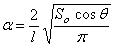 
      где Sо – площадь источника,
      l – расстояние от точки наблюдения до источника,
      q – угол между нормалью к поверхности источника и направлением визирования.
      6.13.33. Хроническое воздействие лазерного излучения – систематически повторяющееся воздействие, которому подвергаются люди, профессионально связанные с лазерным излучением.
      6.13.34. Частота следования импульсов лазерного излучения – отношение числа импульсов лазерного излучения к единичному интервалу времени наблюдения.
      6.13.35. Энергетическая экспозиция – физическая величина, определяемая интегралом облученности по времени.
      6.13.36. Юстировка лазера – совокупность операций по регулировке оптических элементов лазерного изделия для получения требуемых пространственно-энергетических характеристик лазерного излучения.
      l – длина волны лазерного излучения (нм).
      a – видимый угловой размер источника излучения (рад).
      aпред – предельный видимый угловой размер источника, при котором он может рассматриваться как точечный.
      x – параметр, характеризующий нестабильность энергии импульсов в серии.
      tu – длительность импульса лазерного излучения (с).
      B – поправочный коэффициент, используемый при определении ПДУ лазерного излучения от протяженного источника, угловой размер которого превышает aпред.
      D – оптическая плотность.
      Dl – оптическая плотность светофильтра на длине волны l.
      dп – диаметр пучка лазерного излучения (м).
      dа – диаметр ограничивающей апертуры (м).
      dзр – диаметр зрачка глаза (м, мм).
      E – облученность (Вт х м-2).
      Eс(t) – облученность, создаваемая серией импульсов излучения общей длительностью t.
      Eпду – предельно допустимый уровень облученности (Вт х м-2).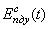 – предельно допустимое значение облученности серии импульсов общей длительностью t.


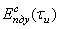 – предельно допустимое значение облученности одного импульса из серии.


      Fu – частота следования импульсов излучения (Гц).
      H – энергетическая экспозиция лазерного излучения (Дж х м2).
      Hi – энергетическая экспозиция i-го импульса из серии импульсов.
      Hе(3 х 104) – суммарное значение энергетической экспозиции за рабочий день (t = 3 х 104 с) – суточная доза.
      Hпду – предельно допустимое значение энергетической экспозиции лазерного излучения.
      Hпду(tu) – предельно допустимое значение энергетической экспозиции импульса лазерного излучения длительностью t.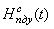 – предельно допустимое значение энергетической экспозиции серии импульсов общей длительностью t.


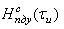 – предельно допустимое значение энергетической экспозиции одного импульса из серии импульсов.


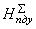 (3 х 104) – предельная суточная доза.


      k – кратность (увеличение) оптического средства наблюдения.
      l – расстояние от источника излучения до точки наблюдения (м).
      M – общее число импульсов излучения за рабочий день (3 х 104 с).
      N – число импульсов в серии.
      P – мощность лазерного излучения (Вт).
      Pоп – мощность лазерного излучения, прошедшего через ограничивающую апертуру, расположенную в плоскости входного зрачка оптического прибора.
      Рс(t) – средняя мощность излучения серии импульсов общей длительностью t.
      Pd(i) – значение P(i) для протяженного источника.
      Pпду – предельно допустимый уровень мощности.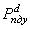 – значение Pпду для протяженного источника.


      Pпду(t) – предельно допустимое среднее значение мощности непрерывного лазерного излучения за время t.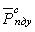 (t)– предельно допустимое значение мощности серии импульсов общей длительностью t.


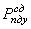 (t)– значение P(t) для протяженного источника.


      Sа – площадь ограничивающей апертуры (м2).
      Sп – площадь поперечного сечения пучка (м2).
      Sо – площадь поверхности источника излучения (м2).
      t – длительность воздействия (облучения) непрерывным излучением или серией импульсов лазерного излучения (с).
      W – энергия лазерного излучения (Дж).
      W(tu) – энергия импульса лазерного излучениядлительностью t.
      Wc(t) – энергия серии импульсов лазерного излучения общей длительностью t.
      Wc(tu) – энергия отдельного импульса из серии.
      Wc(tu)max – значение W(tu) для импульса из серии, имеющего максимальную амплитуду.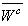 (tu) – средняя энергия одного импульса из серии:


      Wоп – энергия лазерного излучения, прошедшего через ограничительную апертуру, расположенную в плоскости входного зрачка оптического прибора.
      Wе – суммарное значение энергии излучения нескольких источников.
      Wпду – предельно допустимый уровень энергии лазерного излучения.
      Wпду(tu) – предельно допустимое значение энергии импульса лазерного излучения длительностью tu.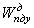 (tu)– значение Wпду(tu) для протяженного источника.


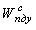 (t)– предельно допустимое значение энергии серии импульсов длительностью t.


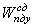 (t)– значение для протяженного источника.


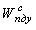 (tu)– предельно допустимое значение энергии одного импульса из серии.


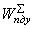 – предельно допустимый уровень суммарной энергии излучения нескольких источников, действие которых аддитивно.

 7. Допустимые уровни ультрафиолетового излучения 7.1. Допустимые уровни воздействия ультрафиолетового излучения в условиях производства
      7.1.1. Интенсивность облучения работающих при наличии незащищенных участков поверхности кожи не более 0,2 м2 и периода облучения до 5 минут при длительности пауз между ними не менее 30 минут и общей продолжительности воздействия за смену до 60 минут- не должна превышать:
      50,0 Вт/м2 – для области УФ-А (400-315 нм)
      0,05 Вт/2 – для области УФ-В (315-280 нм)
      0,001 Вт/м2 – для области УФ-С (280-200 нм) 
      7.1.2. Интенсивность ультрафиолетового облучения работающих при наличии незащищенных участков поверхности кожи не более 0,2 м2 (лицо, шея, кисти рук и т.д.), общей продолжительности воздействия излучения 50 % рабочей смены и длительности однократного облучения свыше 5 мин. и более не должна превышать:
      10,0 Вт/м2 – для области УФ-А (400-315 нм)
      0,01 Вт/м2 – для области УФ-В (315-280 нм)
      Излучение в области УФ-С при указанной продолжительности экспозиции не допускается.
      7.1.3. При использовании специальной одежды и средств защиты лица и рук, не пропускающих излучение (спилк, кожа, ткани с пленочным покрытием и т.д.) интенсивность облучения в области УФ- В + УФ-С (200-315 нм) не должна превышать 1 Вт/м2. 7.2. Допустимые уровни ультрафиолетового излучения при применении товаров народного потребления
      Таблица 7.2.1 Допустимые уровни ультрафиолетового излучения при применении товаров народного потребления 8. Допустимые параметры световой среды 8.1.Требования к освещению рабочих мест, кроме продукции, для которой разработаны специализированные нормативы.
      Таблица 8.1
      Примечания:
      1. Для подразряда норм от Ia до IIIв может приниматься один из наборов нормируемых показателей, приведенных для данного подразряда в гр. 7-11.
      2. Освещенность следует принимать с учетом пп. 8.8.5 и 8.8.6
      3. Наименьшие размеры объекта различения и соответствующие им разряды зрительной работы установлены при расположении объектов различения на расстоянии не более 0,5 м от глаз работающего. При увеличении этого расстояния разряд зрительной работы следует устанавливать в соответствии с п. 8.10. Для протяженных объектов различения эквивалентный размер выбирается в соответствии с п. 8.11.
      4. Освещенность при использовании ламп накаливания следует снижать по шкале освещенности (п. 8.5.1):
      а) на одну ступень при системе комбинированного освещения, если нормируемая освещенность составляет 750 лк и более;
      б) то же, общего освещения для разрядов I-V, VI;
      в) на две ступени при системе общего освещения для разрядов VI и VIII.
      5. Освещенность при работах со светящимися объектами размером 0,5 мм и менее следует выбирать в соответствии с размером объекта различения и относить их к подразряду "в".
      6. Показатель ослепленности регламентируется в гр. 10 только для общего освещения (при любой системе освещения).
      7. Коэффициент пульсации Кп указан в гр. 10 для системы общего освещения или для светильников местного освещения при системе комбинированного освещения. Кп от общего освещения в системе комбинированного не должен превышать 20 %.
      8. Предусматривать систему общего освещения для разрядов I-III, IVa, IVб, IVв, Va допускается только при технической невозможности или экономической нецелесообразности применения системы комбинированного освещения, что конкретизируется в отраслевых нормах освещения, согласованных с органами Государственным санитарно-эпидемиологического надзора. 9. Допустимые условия микроклимата в производственных условиях 9.1.Допустимые величины показателей микроклимата на рабочих местах производственных помещений, в кабинах машин и механизмов, за исключением случаев, когда действуют нормативы для конкретных видов продукции
      Таблица 9.1.
      Продолжение табл. 9.1
      9.1.1. Допустимые микроклиматические условия установлены по критериям допустимого теплового и функционального состояния человека на период 8-часовой рабочей смены. Они не вызывают повреждений или нарушений состояния здоровья, но могут приводить к возникновению общих и локальных ощущений теплового дискомфорта, напряжению механизмов терморегуляции, ухудшению самочувствия и понижению работоспособности.
      9.1.2. Допустимые величины показателей микроклимата на рабочих местах должны соответствовать значениям, приведенным в п.9.1. применительно к выполнению работ различных категорий в холодный и теплый периоды года.
      9.1.3. При обеспечении допустимых величин микроклимата на рабочих местах:
      - перепад температуры воздуха по высоте должен быть не более 3оС;
      - перепад температуры воздуха по горизонтали, а также ее изменения в течение смены не должны превышать:
                  при категориях работ Iа и Iб - 4оС;
            при категориях работ IIа и IIб - 5оС;
            при категории работ III - 6оС.
      При этом абсолютные значения температуры воздуха не должны выходить за пределы величин, указанных в п. 9.1. для отдельных категорий работ.
      9.1.4. При температуре воздуха на рабочих местах 25Ү С и выше максимально допустимые величины относительной влажности воздуха не должны выходить за пределы:
      70 % - при температуре воздуха 25оС;
      65 % - при температуре воздуха 26оС;
      60 % - при температуре воздуха 27оС;
      55 % - при температуре воздуха 28оС.
      9.1.5. При температуре воздуха 26-28оС скорость движения воздуха, указанная в табл.1 для теплого периода года, должна соответствовать диапазону:
      0,1-0,2 м/с - при категории работ Iа;
      0,1-0,3 м/с - при категории работ Iб;
      0,2-0,4 м/с - при категории работ IIа;
      0,2-0,5 м/с - при категориях работ IIб и III. 9.2. Допустимые величины интенсивности теплового облучения поверхности тела работающих от производственных источников
                                                             Таблица 9.2.1
      9.2.1. Допустимые величины интенсивности теплового облучения работающих от источников излучения, нагретых до белого и красного свечения (раскаленный или расплавленный металл, стекло, пламя и др.) не должны превышать 140 Вт/кв.м. При этом облучению не должно подвергаться более 25 % поверхности тела и обязательным является использование средств индивидуальной защиты, в том числе средств защиты лица и глаз.
      9.2.2. При наличии теплового облучения работающих температура воздуха на рабочих местах не должна превышать в зависимости от категории работ следующих величин:
      25оС - при категории работ Iа;
      24оС - при категории работ Iб;
      22оС - при категории работ IIа;
      21оС - при категории работ IIб;
      20оС - при категории работ III.
      Величины инфракрасного облученияю, превышающие допустимые, требуют обязательной регламентации продолжительности непрерывного облучения и пауз во избежание чрезмерного (опасного) общего перегревания и локального повреждения (ожог), в соответствии с табл.9.2.2.
      Таблица 9.2.2.
      Примечание.
      Указанное предполагает применение одежды специальной для защиты от теплового излучения, костюмов для защиты от повышенных температур и использования средств коллективной защиты от инфракрасных излучений.
      Допустимые параметры микроклимата производственных помещений, оборудованных системами лучистого обогрева, применительно к выполнению работ средней тяжести в течение 8-часовой рабочей смены, применительно к человеку, одетому в комплект одежды с теплоизоляцией 1 кло (0,155 осм/Вт), должны соответствовать величинам, указанным в табл.9.2.3.
      Таблица 9.2.3  Допустимые параметры микроклимата производственных помещений, оборудованных системами лучистого обогрева
      9.2.3. В производственных помещениях, в которых допустимые нормативные величины показателей микроклимата невозможно установить из-за технологических требований к производственному процессу или экономически обоснованной нецелесообразности, условия микроклимата следует рассматривать как вредные и опасные. 9.3.ОПТИМАЛЬНЫЕ И ДОПУСТИМЫЕ НОРМЫ ТЕМПЕРАТУРЫ, ОТНОСИТЕЛЬНОЙ ВЛАЖНОСТИ И СКОРОСТИ ДВИЖЕНИЯ ВОЗДУХА В ПОМЕЩЕНИЯХ ЖИЛЫХ ЗДАНИЙ
      Таблица 9.3
      __________________________
            <*> Не нормируется. 9.4. Допустимая температура поверхности оборудования и ограждающих устройств
      9.4.1. Допустимая температура поверхности оборудования и ограждающих устройств, оС
      ____________________________
            <*> Температура поверхности 43оС допускается, если с горячей поверхностью соприкасается менее 10 % поверхности тела или менее 10 % поверхности головы, исключая дыхательные пути.
      9.4.2. Допустимая температура поверхности оборудования при случайно (непреднамеренном) контакте с ней, оС 10. Допустимые уровни воздействия аэроионов
      10.1. Нормативы распространяются на производственные и общественные помещения, где может иметь место аэроионная недостаточность или избыток аэроионов, включая:
      - гермозамкнутые помещения с искусственной средой обитания;
      - помещения, в отделке и (или) меблировке которых используются синтетические материалы или покрытия, способные накапливать электростатический заряд;
      - помещения, в которых эксплуатируется оборудование, способное создавать электростатические поля, включая видеодисплейные терминалы и прочие виды оргтехники;
      - помещения, оснащенные системами (включая централизованные) принудительной вентиляции, очистки и (или) кондиционирования воздуха;
      - помещения, в которых эксплуатируются аэроионизаторы и деионизаторы;
      - помещения, в которых осуществляются технологические процессы, предусматривающие плавку или сварку металлов.
      10.2. Нормативы не распространяются на производственные помещения, в воздушной среде которых могут присутствовать аэрозоли, газы и (или) пары химических веществ (соединений).
      10.3. Нормируемыми показателями аэроионного состава воздуха производственных и общественных помещений являются:
      - концентрации аэроионов (минимально допустимая и максимально
      допустимая) обеих полярностей r+, r-, определяемые как количество аэроионов в одном кубическом сантиметре воздуха (ион/см3);
      - коэффициент униполярности У (минимально допустимый и максимально допустимый), определяемый, как отношение концентрации аэроионов положительной полярности к концентрации аэроионов отрицательной полярности.
      10.4. В зонах дыхания персонала на рабочих местах, где имеются источники электростатических полей (видеодисплейные терминалы или другие виды оргтехники) допускается отсутствие аэроионов положительной полярности.
      10.5. Контроль аэроионного состава воздуха осуществляется в следующих случаях:
      - в порядке планового контроля не реже одного раза в год;
      - при аттестации рабочих мест;
      - при вводе в эксплуатацию рабочих мест в помещениях, перечисленных в п. 10.2;
      - при вводе в эксплуатацию оборудования, либо материалов, способных создавать или накапливать электростатический заряд (включая видеодисплейные терминалы и прочие виды оргтехники);
      - при оснащении рабочих мест аэроионизаторами или деионизаторами.
      10.6. Проведение контроля аэроионного состава воздуха помещений следует осуществлять непосредственно на рабочих местах в зонах дыхания. Раздел 8. Требования безопасности к печатным книгам и другим изделиям полиграфической промышленности, предназначенным для детей и подростков ЕДИНЫЕ САНИТАРНО-ЭПИДЕМИОЛОГИЧЕСКИЕ И ГИГИЕНИЧЕСКИЕ ТРЕБОВАНИЯ К ПЕЧАТНЫМ КНИГАМ И ДРУГИМ ИЗДЕЛИЯМ ПОЛИГРАФИЧЕСКОЙ ПРОМЫШЛЕННОСТИ (Коды ТН ВЭД ТС: из 4901, 4903 00 000 0, из 4905, из 4908)
      Безопасность издательской продукции определяется параметрами шрифтового оформления и приемами оформления текстов в зависимости от вида издания, объема текста единовременного прочтения, возраста пользователя.
      Издательская продукция, рассчитанная на 2 или 3 возрастные группы, должна соответствовать требованиям, установленным к наименьшей из указанных в читательском адресе возрастных групп.
      Издательская продукция независимо от вида и возраста пользователя должна соответствовать следующим требованиям:
      – для изготовления издательской продукции не допускается применение газетной бумаги, кроме издательской продукции, не предназначенной для повторного использования (экзаменационные билеты, карточки с заданиями, тестовые задачи, кроссворды);
      - в издательской продукции не допускается применение узкого начертания шрифта;
      – при оформлении буквенных, числовых и химических формул кегль шрифта основных элементов формул может быть на 2 пункта меньше кегля шрифта основного текста, кегль шрифта вспомогательных элементов формул должен быть не менее 6 пунктов;
      – корешковые поля на развороте издания должны быть не менее 26 мм;
      – на полях страницы, кроме корешковых, допускается размещать условные обозначения, наглядные изображения и текст объемом не более 50 знаков на расстоянии не менее 5 мм от полосы;
      – оптическая плотность фона при печати текста на цветном и сером фоне и (или) многокрасочных иллюстрациях должна быть не более 0,3, при печати вывороткой шрифта — не менее 0,4;
      – не допускается печать текста с нечеткими штрихами знаков;
      – пробел между словами в издательской продукции для дошкольного и младшего школьного возраста должен быть равен кеглю шрифта. 
      В изданиях литературно-художественных, развивающего обучения, для дополнительного образования и научно-популярных для текста не рекомендуется применять цветные краски и выворотку шрифта. 
      В изданиях справочных и для досуга при печати цветными красками на цветном фоне кегль шрифта должен быть не менее 20 пунктов, объем текста — не более 200 знаков. Параметры шрифтового оформления издательской продукции даются в типометрической системе ДИДО (1 пункт равен 0,376 мм)
      Безопасность издательской продукции оценивается по шрифтовому оформлению текста (объем текста единовременного прочтения, кегель шрифта, интерлиньяж и длина строки) и санитарно-химическим показателям (перечень контролируемых химических веществ определяется в зависимости от химического состава материала). 1. Требования к органолептическим показателям
      Сноска. Пункт 1 исключен решением Коллегии Евразийской экономической комиссии от 19.04.2012 № 34 (вводится в действие по истечении десяти календарных дней после дня его первого официального опубликования). 2. Требования к санитарно-химическим показателям
      Издательская продукция должна соответствовать требованиям химической безопасности.
      Из издательской продукции для детей до 3 лет не должны выделяться вредные вещества в модельную среду (дистиллированная вода) в количестве, превышающем:
      фенол - 0,05 мг/дм3 или сумма общих фенолов – 0,1 мг/дм3;
      формальдегид - 0,1 мг/дм3;
      цинк - 1,0 мг/ дм3;
      в соляную кислоту (0,07 моль/дм3):
      свинец - 90 мг/кг;
      мышьяк - 25 мг/кг;
      хром (III) и (VI) - 60 мг/кг;
      для детей старше трех лет – в воздушную среду в количестве, превышающем:
      фенол - 0,003 мг/м3;
      формальдегид - 0,003* мг/м3.
      * Норматив указан без учета фонового загрязнения окружающего воздуха. 3. Гигиенические требования безопасности
      3.1. Для изготовления книжек-раскрасок (блоков) должна использоваться бумага рисовальная, офсетная, а также другие виды бумаги с массой площадью 1 м2 от 100±5 г до 160±7 г.
      Для рисования графитным карандашом допускается использование бумаги с массой площадью 1 м2 не менее 60±3 г. При использовании данной бумаги рисунок, предназначенный для раскрашивания, должен находится на одной стороне листа.
      3.2. В раскрасках для детей дошкольного и младшего школьного возраста минимальный линейный размер элементов рисунка должен быть не менее 5 мм. 4. Требования к шрифтовому оформлению текста в изданиях книжных и журнальных
      Требования к параметрам шрифтового оформления, приемам оформления текстов в зависимости от вида издания, объема текста единовременного прочтения, возраста пользователя представлены в таблицах 1–6.
      Таблица 1  Требования, предъявляемые к шрифтовомуоформлению текста в изданиях книжных и журнальных для детей дошкольного возраста (3–6 лет)
            * Для текста объемом 200 знаков и менее на странице.
      Таблица 2  Требования, предъявляемые к шрифтовому оформлению текста в изданиях книжных и журнальных для детей младшего школьного возраста (7–10 лет)
      * допускается для выворотки шрифта при оптической плотности фона не менее 0,5 и печати текста цветными красками.
      Таблица 3 Требования, предъявляемые к шрифтовому оформлению текста в изданиях книжных и журнальных для детей среднего школьного возраста (11–14 лет)
      * Допускается для выворотки шрифта при оптической плотности фона не менее 0,5 и печати текста цветными красками.
      ** Допускается для выворотки шрифта при оптической плотности фона не менее 0,5 и печати текста цветными красками, при кегле более 10 пунктов группа шрифта не регламентируется.
      Таблица 4 Требования, предъявляемые к шрифтовому оформлению текста в изданиях книжных и журнальных для детей старшего школьного возраста (15–18 лет)
      * Допускается для выворотки шрифта при оптической плотности фона не менее 0,4 и печати текста цветными красками.
      Таблица 5 Требования, предъявляемые к шрифтовому оформлению текста при двухколонном и трехколонном наборе в изданиях книжных и журнальных*
      * Параметры шрифтового оформления должны соответствовать требованиям в соответствии с видом издания и возрастом пользователя.
      ** При наличии разделительной линии.
      Таблица 6 Требования, предъявляемые к шрифтовому оформлению текста в изданиях книжных и журнальных при печати на цветном, сером фоне и многокрасочных иллюстрациях Раздел 9. Требования к питьевой воде, расфасованной в емкости
 (КОД ТН ВЭД ТС: 2201 10) 1. ОБЛАСТЬ ПРИМЕНЕНИЯ
      1.1. Настоящий раздел Единых санитарных требований устанавливает гигиенические требования безопасности для человека питьевой воды, расфасованной в бутыли, бутылки, контейнеры, пакеты (далее - расфасованная вода), предназначенной для реализации потребителю.
      1.2. Действие настоящего раздела Единых санитарных требований не распространяется на минеральные природные воды (лечебные, лечебно-столовые).
      1.3. При проведении исследований возможно выделение типового образца/представителя.
      Типовой образец питьевой воды, расфасованной в емкости, – образец готовой продукции одного наименования, изготовленной одним производителем в соответствии с разработанной на нее нормативно-технической документацией, регламентирующей выпуск продукции (технические условия, технологическая инструкция). 2. ОБЩИЕ ПОЛОЖЕНИЯ
      2.1. Производство и реализация расфасованной воды разрешается при наличии:
      - документа, подтверждающего безопасность питьевой воды, расфасованной в емкости, выданного в установленном законодательством порядке;
      - нормативной (технические условия и технологическая инструкция) документации, утвержденной и согласованной в установленном порядке.
      2.2. Сроки и температурные условия хранения воды, расфасованной в емкости из синтетических материалов, должны соответствовать требованиям, указанным в нормативной документации на готовую продукцию.
      2.3. Не допускается применение препаратов хлора для обработки питьевых вод, предназначенных для розлива, предпочтительными методами обеззараживания являются озонирование и физические методы обработки, в частности УФ-облучение.
      2.4. Изготовители расфасованных вод обязаны обеспечить обеззараживание емкостей для розлива, а также обеззараживание или консервирование воды, гарантирующие их безопасность в эпидемическом отношении и безвредность по химическому составу.
      2.5. Допускается для розлива расфасованной воды использование емкостей, соответствующих настоящим Единым санитарным требованиям с учетом максимальных сроков хранения в них продукции. 3. КЛАССИФИКАЦИЯ КАТЕГОРИЙ КАЧЕСТВА ПИТЬЕВЫХ ВОД, РАСФАСОВАННЫХ В ЕМКОСТИ
      3.1. В зависимости от водоисточника воду питьевую подразделяют:
      - на артезианскую, родниковую (ключевую), грунтовую (инфильтрационную) - из подземного водоисточника;
      - на речную, озерную, ледниковую - из поверхностного водоисточника;
      3.2. В зависимости от способов водообработки воду питьевую подразделяют:
      - на очищенную или доочищенную из водопроводной сети;
      - на кондиционированную (дополнительно обогащенную жизненно необходимыми макро - и микроэлементами);
      3.3. В зависимости от качества воды, улучшенного относительно гигиенических требований к воде централизованного водоснабжения, а также дополнительных медико-биологических требований, расфасованную воду подразделяют на 2 категории:
      первая категория - вода питьевого качества (независимо от источника ее получения) безопасная для здоровья, полностью соответствующая критериям благоприятности органолептических свойств, безопасности в эпидемическом и радиационном отношении, безвредности химического состава и стабильно сохраняющая свои высокие питьевые свойства;
      высшая категория - вода питьевого качества безопасная для здоровья из самостоятельных подземных (предпочтительно родниковых или артезианских) водоисточников, надежно защищенных от биологического и химического загрязнения и оптимальная по качеству. При сохранении всех критериев для воды первой категории питьевая вода высшей категории должна удовлетворять физиологическим потребностям человека по содержанию основных биологически необходимых макро - и микроэлементов и более жестким нормативам по ряду органолептических, физико-химических показателей и химическому составу. 4. ТРЕБОВАНИЯ БЕЗОПАСНОСТИ ВОД, РАСФАСОВАННЫХ В ЕМКОСТИ
      4.1. Расфасованная вода должна соответствовать гигиеническим нормативам как при ее производстве, транспортировке, хранении, так и в течение всего установленного срока годности.
      4.2. Требования по безопасности расфасованных вод:
      - благоприятные органолептические свойства;
      - безвредность по химическому составу (содержание основных солевых компонентов, токсичных металлов I, II и III классов опасности, токсичных неметаллических элементов и галогенов, органических веществ антропогенного и природного происхождения);
      - безопасность питьевой воды в эпидемическом отношении (по бактериологическим, вирусологическим и паразитологическим показателям);
      - безопасность в радиационном отношении.
      4.3. Физиологическая полноценность макро - и микроэлементного состава расфасованной воды определяется ее соответствием установленным нормативам.
      4.4. В качестве консервантов расфасованных вод допускаются следующие реагенты: серебро, йод, диоксид углерода.
      4.5. Расфасованная вода для приготовления детского питания (при искусственном вскармливании детей) должна соответствовать нормативным величинам по основным показателям воды высшей категории, а также следующим дополнительным требованиям:
      - не допускается использование серебра и диоксида углерода в качестве консервантов;
      - содержание фторид-иона должно быть не более 1,0 мг/л;
      - содержание йодид-иона должно быть в пределах 0,04 - 0,06 мг/л*. 5. ТРЕБОВАНИЯ К УПАКОВКЕ, МАРКИРОВКЕ, ТРАНСПОРТИРОВКЕ И ХРАНЕНИЮ РАСФАСОВАННОЙ ВОДЫ
      5.1. Вода питьевая должна быть разлита в потребительскую тару, разрешенную органами Министерства здравоохранения для контакта с пищевыми продуктами.
      5.2. Маркировка расфасованной воды должна содержать информацию в соответствии с требованиями действующих технических и нормативных правовых актов.
      Маркировка расфасованной воды, предназначенной для детского питания, должна содержать информацию по условиям ее применения после вскрытия бутылки.
      5.3. Условия хранения и транспортировки расфасованной воды должны соответствовать требованиям, указанным в нормативной документации изготовителя на готовую продукцию, утвержденную в установленном порядке. 6. ОБЩИЕ ТРЕБОВАНИЯ РАДИАЦИОННОЙ БЕЗОПАСНОСТИ ПИТЬЕВОЙ ВОДЫ И НАПИТКАМ НА ЕЕ ОСНОВЕ
      Содержание радионуклидов в питьевой воде должно быть таким, чтобы годовая доза облучения населения за счет потребления питьевой воды не превышала 0,1 м3 в год.
      Предварительная оценка качества питьевой воды по показателям радиационной безопасности может быть дана по удельной суммарной альфа- (Аa) и бета-активности (Аb). При значениях Аa и Аb ниже 0,2 и 1,0 Бк/кг, соответственно, дальнейшие исследования воды не являются обязательными. В случае превышения указанных уровней проводится анализ содержания отдельных радионуклидов в воде.
      Если при совместном присутствии в воде нескольких природных и техногенных радионуклидов выполняется условие: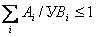 ,


      где Аi - удельная активность i-го радионуклида в воде, Бк/кг;
      УВi - соответствующие уровни вмешательства по таблице 7 приложения 9.1 к Разделу 9 Главы II настоящих Единых требований, то мероприятия по снижению радиоактивности питьевой воды не являются обязательными.
      При невыполнении указанного условия защитные мероприятия по снижению содержания радионуклидов в питьевой воде должны осуществляться с учетом принципа оптимизации.
      Критерии качества и нормативы безопасности питьевой воды, расфасованной в емкости, даны в приложении 9.1 к Разделу 9 Главы II.
      ____________________________
            * кондиционирование по йоду расфасованной воды для приготовления детского питания не является обязательным, поскольку продукты детского питания в основном сбалансированы по йоду       КРИТЕРИИ КАЧЕСТВА И БЕЗОПАСНОСТИ ВОДЫ, РАСФАСОВАННОЙ В ЕМКОСТИ
      1. Органолептические свойства воды определяются в соответствии с нормативами, указанными в таблице 1, а также нормативами содержания основных солевых компонентов, оказывающих влияние на органолептические свойства воды, приведенными в таблицах 1 (п. I.б) и 2 (п. II.а).
      Таблица 1
      2. Безвредность воды по химическому составу определяется ее соответствием нормативам по:
      - содержанию основных солевых компонентов (таблица 2, п. II.а);
      - содержанию токсичных металлов I, II и III классов опасности (таблица 2, п. II.б);
      - содержанию токсичных неметаллических элементов и галогенов (таблица 2, п. II.в, г);
      - содержанию органических веществ антропогенного и природного происхождения по обобщенным и отдельным показателям (таблица 2, п. II.д).
      Таблица 2
      Примечание: <**> Показатели солевого состава, нормированные по токсическому влиянию на организм.
      1) Лимитирующий признак вредности вещества, по которому установлен норматив: "с.-т." - санитарно - токсикологический, "орг." - органолептический.
      2) Контроль за содержанием остаточного озона производится после камеры смешения при обеспечении времени контакта не менее 12 минут.
      ) Рассчитываются по формуле: 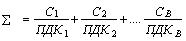 , где


      С - содержание в расфасованной воде конкретного в-ва в мг (мкг)/л;
      ПДК - предельно допустимая концентрация этого вещества в расфасованной воде с учетом ее категории в мг (мкг)/л.
      Рекомендуемая величина е < 1.
      4) Анализ выполняется только расфасованной воды, источником которой является питьевая вода из централизованных систем питьевого водоснабжения.
      5) Для газированных вод допускается ниже 6,5 единиц (до 4,5).
      3. Оценка качества питьевой воды по показателям радиационной безопасности.
      Таблица 3
      4. Безопасность в эпидемическом отношении определяется по микробиологическим и паразитологическим показателям в соответствии с таблицей
      Таблица 4
      5. Физиологическая полноценность макро- и микроэлементного состава определяется в соответствии с нормативами, представленными в таблице 5.
      Таблица 5
      Примечания:
      <*> Расчетно: исходя из максимально допустимой жесткости 7 мг-экв/л и учета минимально необходимого уровня содержания магния при расчете максимально допустимого содержания кальция и наоборот.
      <**> Йодирование воды на уровне ПДК допускается при отсутствии профилактики йоддефицита за счет йодированной соли при условии соблюдения допустимой суточной дозы (ДСД) йодид - иона, поступающего суммарно из всех объектов окружающей среды в организм.
      <***> Йодирование воды на уровне 40-60 мкг/л разрешается в качестве способа массовой профилактики йоддефицита при использовании иных мер профилактики.
      6. В качестве консервантов допускаются реагенты, указанные в таблице 6.
      Таблица 6
      Примечание: <*> содержание выше 0,4 допускается при указании содержания CO2 на этикетке.
      7. Исключен решением Комиссии таможенного союза от 18.11.2010 № 456.


      8. Значения уровней вмешательства УВ (Бк/кг) по содержанию отдельных радионуклидов в питьевой воде представлены в таблице 7.
      Таблица 7 Раздел 10. Требования к материалам для изделий (изделиям), контактирующим с кожей человека, одежде, обуви Единые санитарно-эпидемиологические и гигиенические требования к материалам для изделий (изделиям), контактирующим с кожей человека, одежде
      – Показатели безопасности изделий регламентируются с учетом функционального назначения, площади контакта с кожей, состава используемых материалов.
      – Безопасность изделий оценивается по органолептическим (запах), санитарно-химическим (перечень контролируемых химических веществ определяется в зависимости от химического состава материала, физико-гигиеническим (гигроскопичность, воздухопроницаемость, напряженность электростатического поля), токсиколого-гигиеническим (индекс токсичности или местно-раздражающее действие) показателям. 1. Материалы для изготовления изделий, контактирующих с кожей человека, одежде, обуви
 (Коды ТН ВЭД ТС: из 3920, 5007, 5111, 5112, 5113 00 000 0, 5208, 5209, 5210, 5211 5212, 5309, 5310, 5311 00, 5407, 5408, 5511, 5512, 5513, 5514, 5515, 5516, 5801, 5802, 5804, из 6001, из 6002, из 6003, 6005, из 6006).
      1.1 Требования к органолептическим показателям
      Интенсивность запаха образца материала в естественных условиях не должна превышать 2 баллов.
      1.2 Требования к санитарно-химическим показателям
      Требования к санитарно-химическим показателям изделий в зависимости от сырьевого состава материала представлены в таблице 1. Вредные химические вещества в материалах, используемых для изготовления одежды 1-го и 2-го слоев; внутренних слоев обуви, летней, домашней и другой аналогичной обуви, определяются в водной среде, одежды 3-го слоя и остальных видов обуви – в воздушной среде.
      Таблица 1 Требования к санитарно-химическим показателям изделий в зависимости от состава материала
      * Массовая доля свободного формальдегида определяется во всех видах материалов и составляет: не более 75 мкг/г для бельевых и бельевых постельных изделий; не более 300 мкг/г для остальных изделий.
      ** Норматив указан без учета фонового загрязнения окружающего воздуха.
      1.3 Токсиколого-гигиенические требования
      1.3.1. Материалы для изделий (изделия), контактирующие с кожей человека, не должны оказывать местное кожно-раздражающее действие.
      1.3.2. Значение индекса токсичности, определяемого в водной среде, должно быть в пределах от 70 до 120 %; в воздушной среде – от 80 до 120 % включительно.
      Значение индекса токсичности, определяемого с помощью люминесцентного бактериального теста, должно быть меньше 20 %. 2. ПРЕДМЕТЫ ОДЕЖДЫ И ПРИНАДЛЕЖНОСТИ К ОДЕЖДЕ, ГОЛОВНЫЕ УБОРЫ И ИХ ЧАСТИ (Коды ТН ВЭД ТС: из 4203, из 4818, из 6101, из 6102, 6103, 6104, 6107, 6108, 6109, 6110, 6112, 6113 00, 6114, из 6115, из 6116, 6117, из 6201, из 6202, 6203, 6204, 6205, 6206, 6207, 6208, 6209, 6210, 6211, из 6212,из 6213, 6214, из 6216 00 000 0, 6301, из 6302, из 6307, из 6505 00 (в части, касающейся изделий для взрослых).
      В соответствии с функциональным назначением одежда и изделия подразделяются на одежду и изделия 1-го, 2-го и 3-го слоев.
      К одежде 1-го слоя относятся изделия, имеющие непосредственный контакт с кожей пользователя: нательное и постельное белье, корсетные и купальные изделия, головные уборы (летние), чулочно-носочные изделия, платки носовые и головные и другие аналогичные изделия.
      К одежде 2-го слоя относятся изделия, имеющие ограниченный контакт с кожей пользователя: платья, блузки, верхние сорочки, брюки, юбки, платья-костюмы, свитеры, джемпер и другие аналогичные изделия.
      К одежде 3-го слоя относятся пальто, полупальто, куртки, плащи, костюмы (на подкладке) и другие аналогичные изделия.
      2.1 Требования к органолептическим показателям
      Интенсивность запаха образца изделия в естественных условиях не должна превышать 2 баллов.
      2.2 Требования к санитарно-химическим показателям
      Требования к санитарно-химическим показателям представлены в таблицах 1 и 2. Вредные химические вещества в одежде 1-го и 2-го слоев определяются в водной среде, в одежде 3-го слоя – в воздушной среде.
      Таблица 2 Требования к санитарно-химическим показателям изделий, обработанных текстильно-вспомогательными веществами
      2.3 Требования к физико-гигиеническим показателям
      2.3.1. Физико-гигиенические показатели изделий должны соответствовать требованиям, указанным в таблице 3.
      Таблица 3 Требования к физико-гигиеническим показателям изделий
      В купальных костюмах не определяют гигроскопичность, в чулочно-носочных изделиях – воздухопроницаемость.
      ** Для летних головных уборов и для подкладки головных уборов осенне-зимнего ассортимента.
      *** Для трикотажных изделий.
      2.3.2. Напряженность электростатического поля на поверхности изделий не должна превышать 15,0 кВ/м.
      2.4 Токсиколого-гигиенические требования
      2.4.1. Одежда 1-го слоя, платочно-шарфовые изделия, постельное белье, перчаточные изделия не должны оказывать на организм местное кожно-раздражающее действие.
      2.4.2 Значение индекса токсичности, определяемого в водной среде, должно быть в пределах от 70 до 120 %; в воздушной среде – от 80 до 120 % включительно.
      Значение индекса токсичности, определяемого с помощью люминесцентного бактериального теста, должно быть меньше 20 %. 3. ОСНОВЫ МАТРАЦНЫЕ; ПРИНАДЛЕЖНОСТИ ПОСТЕЛЬНЫЕ И АНАЛОГИЧНЫЕ ИЗДЕЛИЯ МЕБЛИРОВКИ (Код ТН ВЭД ТС: 9404).
      3.1 Требования к органолептическим показателям
      Интенсивность запаха образца материала в естественных условиях не должна превышать 2 баллов.
      3.2 Требования к санитарно-химическим показателям
      Требования к санитарно-химическим показателям изделия в зависимости от сырьевого состава материала представлены в таблице 4.
      Таблица 4 Требования к санитарно-химическим показателям
изделий в зависимости от состава материала
      * Норматив указан без учета фонового загрязнения окружающего воздуха.
      3.3 Требования к физико-гигиеническим показателям
      Напряженность электростатического поля на поверхности изделий не должна превышать 15,0 кВ/м. 4. ПАРИКИ, БОРОДЫ НАКЛАДНЫЕ, БРОВИ И РЕСНИЦЫ, НАКЛАДКИ И АНАЛОГИЧНЫЕ ИЗДЕЛИЯ (Код ТН ВЭД ТС: 6704).
      4.1 Требования к органолептическим показателям
      Интенсивность запаха образца материала в естественных условиях не должна превышать 1 балла.
      4.2 Требования к санитарно-химическим показателям
      Требования к санитарно-химическим показателям изделия, в зависимости от сырьевого состава материала, представлены в таблице 5.
      Таблица 5 Требования к санитарно-химическим показателям изделий в зависимости от состава материала
      4.3 Токсиколого-гигиенические требования
      4.3.1. Изделия не должны оказывать местно-раздражающего действия на кожные покровы и слизистые.
      4.3.2 Значение индекса токсичности, определяемого в водной среде, должно быть в пределах от 70 до 120 %; в воздушной среде – от 80 до 120 % включительно.
      Значение индекса токсичности, определяемого с помощью люминесцентного бактериального теста, должно быть меньше 20 %. 5. САКВОЯЖИ, ЧЕМОДАНЫ, СУМКИ И АНАЛОГИЧНЫЕ ИЗДЕЛИЯ (Код ТН ВЭД ТС: из 4202).
      5.1 Требования к органолептическим показателям
      Интенсивность запаха изделия не должна превышать 2 баллов.
      5.2 Требования к санитарно-химическим показателям
      Требования к санитарно-химическим показателям изделия, в зависимости от сырьевого состава материала, представлены в таблице 6.
      Таблица 6 Требования к санитарно-химическим
показателям изделий в зависимости от состава материала
      * Норматив указан без учета фонового загрязнения окружающего воздуха.
      5.3 Токсиколого-гигиенические требования
      5.3.1. Соприкасающиеся с кожными покровами человека конструктивные элементы изделий не должны оказывать местного кожно-раздражающего действия.
      5.3.2. Индекс токсичности изделий, определяемый в воздушной среде, должен быть от 80 до 120 % включительно.
      Значение индекса токсичности, определяемого с помощью люминесцентного бактериального теста, должно быть меньше 20 %. Подраздел 6. Обувь (Коды ТН ВЭД: из 6401, из 6402, из 6403, из 6404, из 6405)
      6.1. Требования к органолептическим показателям: Интенсивность запаха образца изделия в естественных условиях не должна превышать 2 баллов.
      6.2 Требования к санитарно-химическим показателям Требования к санитарно-химическим показателям представлены в таблице 1
      6.3 Токсиколого-гигиенические требования
      6.3.1. Обувь, контактирующая с кожей человека, не должна оказывать местное кожно-раздражающее действие.
      6.3.2. Значение индекса токсичности, определяемого в водной среде, должно быть в пределах от 70 до 120 %; в воздушной среде – от 80 до 120 % включительно.
      Значение индекса токсичности, определяемого с помощью люминесцентного бактериального теста, должно быть меньше 20 %. Раздел 11. Требования к продукции, изделиям, являющимся источником ионизирующего излучения, в том числе генерирующего, а также изделиям и товарам, содержащим радиоактивные вещества 1. ОБЩИЕ ТРЕБОВАНИЯ
      При всех видах обращения с продукцией, имеющей в своем составе источники ионизирующего излучения (далее – ИИИ), или оказывающей влияние на уровни облучения людей, должна обеспечиваться радиационная безопасность населения.
      Под радиационной безопасностью населения понимают обеспечение приемлемого уровня защищенности настоящего и будущего поколений людей от вредного для их здоровья воздействия ионизирующего излучения в результате обеспечения выполнения таких требований ко всем видам продукции, содержащей ИИИ, и условиям ее использования, при которых исключается недопустимый риск вредного влияния ионизирующего излучения на здоровье людей как в настоящем, так и в будущем.
      Все виды продукции, содержащей ИИИ, предназначенной для работы с ИИИ или оказывающей влияние на дозы облучения людей, должны удовлетворять требованиям радиационной безопасности, т.е. обеспечивать радиационную безопасность населения при соблюдении правил обращения с соответствующим видом продукции. Поэтому конкретные значения численных показателей, устанавливающих требования к продукции, могут существенно зависеть от установленных правил обращения с нею.
      Любые виды продукции, содержащей техногенные ИИИ, должны обеспечивать, при соблюдении установленных требований к обращению с ними, ограничение годовых доз техногенного облучения всех категорий облучаемых лиц не более установленных пределов дозы, а также требования, указанные в таблице. 2. ПРОДУКЦИЯ, СОДЕРЖАЩАЯ ЗАКРЫТЫЕ РАДИОНУКЛИДНЫЕ ИСТОЧНИКИ ИОНИЗИРУЮЩЕГО ИЗЛУЧЕНИЯ И РАДИОАКТИВНЫЕ ВЕЩЕСТВА. ТРАНСПОРТНЫЕ СРЕДСТВА, СПЕЦИАЛЬНО ПРЕДНАЗНАЧЕННЫЕ ДЛЯ ПЕРЕВОЗКИ РАДИОАКТИВНЫХ МАТЕРИАЛОВ.
      Коды ТН ВЭД ТС: 2844, 8709 19, 9022
      Закрытые радионуклидные ИИИ должны обеспечивать надежную герметизацию содержащихся в них радионуклидов и исключать возможность их выхода за пределы источника в условиях эксплуатации, на которые он рассчитан.
      Должно быть исключено снимаемое радиоактивное загрязнение поверхности изделий, содержащих закрытые радионуклидные ИИИ.
      Конструкция изделий, содержащих закрытые радионуклидные ИИИ, должна обеспечивать при соблюдении правил обращения с ними, годовые дозы облучения людей не более установленных пределов дозы для соответствующих категорий облучаемых лиц. Мощность эквивалентной дозы на расстоянии 1 м от поверхности защитного блока источника изделия с ИИИ не должна превышать 20 мкЗв/ч.
      Любые изделия, требующие перегрузки закрытого радионуклидного ИИИ, создающего на расстоянии 1 м мощность дозы более 2 мГр/ч, должны оснащаться специальным перегрузочным оборудованием, обеспечивающим радиационную защиту персонала.
      Транспортирование закрытых радионуклидных ИИИ и радиоактивных веществ, должно осуществляться в специальных транспортных упаковочных комплектах, обеспечивающих радиационную безопасность персонала и населения как в условиях нормальной перевозки, так и в случае возможных транспортных аварий. 3. РАДИОИЗОТОПНЫЕ ПРИБОРЫ
      Коды ТН ВЭД ТС: 9022
      Конструкция радиоизотопных приборов (далее – РИП) должна предусматривать:
      - наличие устройств, информирующих о положении источника в блоке (положения "работа" или "хранение");
      - возможность перекрытия выхода прямого пучка излучения за пределы блока источника и снижения уровней излучений до регламентированных величин при нахождении источника в положении "хранение";
      - надежную фиксацию источника в положениях "работа" и "хранение", исключающую возможность перевода источника из положения "хранение" в положение "работа" без использования специального ключа, но позволяющую беспрепятственно перевести его из положения "работа" в положение "хранение";
      - невозможность доступа к источнику без использования специального инструмента и без повреждения пломбы изготовителя;
      - надежное крепление стационарных РИП, исключающее возможность его несанкционированного съема посторонними лицами.
      Радиационная защита блока источника РИП должна обеспечивать, при соблюдении правил его эксплуатации, радиационную безопасность персонала и населения. Конструкция радиационной защиты РИП должна быть устойчивой к механическим, химическим, температурным и другим воздействиям.
      На наружной поверхности РИП (блока источника) должны быть нанесены знаки радиационной опасности, отчетливо видимые с расстояния не менее 3,0 м. 4. РАДИОИЗОТОПНЫЕ ДЕФЕКТОСКОПЫ
      Коды ТН ВЭД ТС: 9022
      Защитные устройства для дефектоскопов с источниками гамма-излучения изготавливаются из тяжелых материалов (обедненный уран, вольфрамовые сплавы, свинец, медь, сталь, чугун и т.п.), а для дефектоскопов с нейтронными источниками - из водородосодержащих веществ (полиэтилен, парафин и т.п.). Наиболее оптимальная форма защиты - сферическая и цилиндрическая. В защите дефектоскопа не допускается наличие внутренних дефектов, снижающих ее защитные свойства.
      В нерабочем положении ИИИ должны находиться в защитном контейнере дефектоскопа.
      В конструкции дефектоскопов должны предусматриваться специальные устройства для надежной фиксации источника излучения в положении хранения, а также устройства, исключающие возможность несанкционированного доступа к источнику посторонних лиц.
      Конструкция дефектоскопов должна обеспечивать их устойчивость к механическим, температурным и атмосферным воздействиям, возможность дезактивации и радиационную безопасность при пожаре, для чего легкоплавкие материалы заключают в кожухи из тугоплавких материалов, исключающих возможность выплавления материала защиты или смещения источника из положения хранения.
      Конструкция дефектоскопов должна предусматривать специальные устройства для дистанционного перемещения источника излучения в положение хранения или закрытия затвора, а также для принудительного выполнения этой операции в случае обесточивания дефектоскопа, застревания источника в ампулопроводе или любой другой аварии.
      Дефектоскопы должны оборудоваться системой сигнализации (электрической, механической, цветовой, радиометрической, звуковой), включающейся при переводе источника излучения в рабочее положение. При цветовой системе сигнализации рабочему положению источника соответствует красный цвет, промежуточному положению - желтый, а положению хранения - зеленый цвет.
      Система механической сигнализации располагается на радиационных головках дефектоскопов, а система электрической и радиометрической - на пультах управления.
      Мощность дозы гамма-излучения на расстоянии 1 м от поверхности защитного блока дефектоскопа с источником излучения при нахождении источника излучения в положении хранения, не должна превышать 20 мкЗв/ч, для дефектоскопов с нейтронным источником это соответствует плотности потока быстрых нейтронов не более 15 см-2Чс-1.
      Для дефектоскопов, эксплуатируемых в стационарных условиях, мощность дозы на внешней поверхности стенок защитного бокса должна обеспечивать радиационную безопасность для категории облучаемых лиц, соответствующей статусу помещения.
      Конструкция стационарных дефектоскопов предусматривает автоматическую блокировку входной двери в помещение, где размещается дефектоскоп, с механизмом перемещения источника излучения или поворота затвора дефектоскопа, исключающим возможность случайного облучения персонала при открывании входной двери. Пульт управления размещается в смежном помещении, обеспечивающем защиту персонала.
      Гамма-дефектоскопы, как правило, имеют коллимирующие устройства: переносные и передвижные - со встроенными или сменными коллиматорами; стационарные - с регулирующей диафрагмой или сменными коллиматорами. Допускается изготовление переносных гамма-дефектоскопов без коллиматоров.
      Снимаемое радиоактивное загрязнение наружных поверхностей дефектоскопов не должно превышать 10 бета-частиц/(см2Чмин).
      На наружную поверхность защитного блока дефектоскопа наносят четкую, устойчивую к внешним воздействиям маркировку с указанием наименования дефектоскопа, заводского номера, радионуклида и допустимой величины активности источника, видимую с расстояния 1 м, а также знак радиационной опасности.
      Конструкция переносных дефектоскопов обеспечивает возможность транспортировки их отдельных узлов вручную из расчета не более 20 кг на одного человека.
      При поставке потребителям дефектоскопы укомплектовываются необходимыми приспособлениями и запасными деталями в соответствии с перечнем, указанным в паспорте на аппарат. 5. СКВАЖИННЫЕ ПРИБОРЫ ДЛЯ РАДИОАКТИВНОГО КАРОТАЖА СКВАЖИН
      Коды ТН ВЭД ТС: 2844, 9022
      Для радиометрических исследований разрезов буровых скважин могут использоваться закрытые радионуклидные ИИИ, удовлетворяющие требованиям безопасности в условиях, при которых проводится каротаж скважин.
      Используемая для работы с источниками геофизическая аппаратура должна исключать возможность установки в нее и извлечения из нее источников без использования специальных манипуляторов, обеспечивающих безопасное расстояние источника от тела оператора.
      Устройства и приспособления для дистанционной работы должны обеспечивать захват и удержание источника при извлечении из защитных устройств, помещение и закрепление его в зондовом устройстве, подсоединение зондового устройства к скважинному прибору, поддержание и направление скважинного прибора в устье скважины, а также выполнение обратных операций. При этом должны выполняться требования безопасности.
      Защитные устройства для хранения источников (ниши, колодцы, сейфы, контейнеры и т.п.) выполняются так, чтобы обеспечить радиационную защиту персонала при всех допустимых видах работ, и чтобы при закладке или извлечении отдельных источников персонал не подвергался облучению от остальных источников. 6. РЕНТГЕНОВСКИЕ ДЕФЕКТОСКОПЫ
      Коды ТН ВЭД ТС: 9022
      Рентгеновские дефектоскопы должны оснащаться надежными системами блокировки и сигнализации, обеспечивающими радиационную безопасность персонала.
      На радиационной защите рентгеновских дефектоскопов, состоящей из отдельных съемных защитных блоков, должны быть предусмотрены блокировочные устройства для автоматического отключения высокого напряжения в случае удаления либо неправильной установки любого съемного защитного блока.
      На пульте управления рентгеновским дефектоскопом предусматривают световую сигнализацию, включающуюся при включении высокого напряжения и гаснущую после окончания просвечивания.
      Конструкция рентгеновского дефектоскопа должна исключать возможность его включения при неисправности систем блокировки и сигнализации и обеспечивать поступление этой информации на пульт управления.
      Для исключения возможности несанкционированного использования рентгеновские дефектоскопы должны оснащаться надежным замковым устройством, исключающим возможность их включения без использования специального ключа.
      На поверхности блока излучателя должен быть нанесен знак радиационной опасности. Все блоки рентгеновских дефектоскопов пломбируются изготовителем так, чтобы нельзя было изменить их характеристики, влияющие на безопасность, без нарушения пломбы изготовителя. 7. ПРОДУКЦИЯ, СОДЕРЖАЩАЯ ИСТОЧНИКИ НИЗКОЭНЕРГЕТИЧЕСКОГО
И НЕИСПОЛЬЗУЕМОГО РЕНТГЕНОВСКОГО ИЗЛУЧЕНИЯ
      Коды ТН ВЭД ТС: 9022
      Конструкция изделий с источниками низкоэнергетического рентгеновского излучения (далее - НРИ) и источниками неиспользуемого рентгеновского излучения (далее - НИРИ), должна обеспечивать радиационную безопасность персонала. Мощность дозы во всех доступных точках на расстоянии 0,1 м от их внешней поверхности изделий с НРИ или НИРИ при любых допустимых режимах их работы не должна превышать 3,0 мкЗв/ч.
      Двери защитных камер (шкафов), съемные экраны (кожухи) изделий, в которых размещены источники НРИ или НИРИ, должны быть оборудованы защитными блокировками, отключающими высокое напряжение при открывании дверей или снятии экранов.
      Конструкция изделий с источниками НРИ или НИРИ должна предусматривать технические мероприятия, обеспечивающие уменьшение выхода излучения за пределы их корпуса. 8. УСТАНОВКИ, АППАРАТЫ И ОБОРУДОВАНИЕ, СОДЕРЖАЩИЕ ИСТОЧНИКИ ИОНИЗИРУЮЩЕГО ИЗЛУЧЕНИЯ, И ПРЕДНАЗНАЧЕННЫЕ ДЛЯ МЕДИЦИНСКОЙ ДИАГНОСТИКИ ИЛИ ЛЕЧЕНИЯ ПАЦИЕНТОВ
      Коды ТН ВЭД ТС: 2844, 9022
      В медицинской практике могут быть разрешены к применению установки, аппараты и оборудование, содержащие ИИИ, при условии их регистрации с включением в реестр изделий для медицинского назначения (применения) и при наличии санитарно-эпидемиологического заключения о соответствии их санитарным правилам в области радиационной безопасности.
      Применение установок, аппаратов и оборудования, содержащих ИИИ, предназначенных для диагностических исследований, допускается только с обязательным применением средств контроля индивидуальных эффективных доз пациентов. 8.1. Рентгенодиагностические аппараты
      Коды ТН ВЭД ТС: 9022, 9022 12 000 0.
      Безопасность рентгенодиагностических аппаратов обеспечивается технически обоснованными конструктивными решениями и применением средств, предупреждающих об опасности. В конструкции аппаратов должна быть предусмотрена защита от поражения электрическим током, воздействия высокой температуры, прикосновения к движущимся частям, от воздействия рентгеновского излучения и механической неустойчивости.
      Аппараты должны быть безопасными в течение срока службы, установленного для них техническими условиями.
      Рентгенодиагностические аппараты должны обеспечивать радиационную безопасность персонала и населения.
      Рентгеновские излучатели рентгенодиагностических аппаратов должны иметь такие защитные устройства, чтобы при закрытом выходном окне и при всех условиях, указанных в эксплуатационной документации, мощность дозы излучения на расстоянии 100 см от фокусного пятна в любом направлении не превышала 1,0 мЗв/ч.
      Рентгенодиагностические аппараты должны иметь на выходе излучателя диафрагму или тубус, ограничивающие размеры рабочего пучка излучения до необходимой величины.
      Поворотные столы-штативы стационарных рентгенодиагностических аппаратов с излучателем, расположенным под декой стола-штатива, должны быть снабжены поворотным защитным фартуком для защиты персонала от рассеянного рентгеновского излучения.
      Органы управления, расположенные на устройстве для визуального наблюдения рентгеновского изображения, должны размещаться вне используемого пучка излучения или иметь дополнительную защиту, обеспечивающую радиационную безопасность персонала.
      Конструкция стационарных рентгенодиагностических аппаратов, кроме маммографических, дентальных и флюорографических, должна предусматривать возможность установки пульта управления отдельно от рентгеновского излучателя в другом помещении.
      Конструкция передвижных и переносных рентгенодиагностических аппаратов должна обеспечивать возможность включения и отключения экспозиции с расстояния не менее 2,5 м от фокусного пятна рентгеновского излучателя. Управление передвижными и переносными рентгенодиагностическими аппаратами осуществляется в помещении проведения рентгенологического исследования с помощью выносного пульта управления на расстоянии не менее 2,5 м от рентгеновского излучателя.
      Мощность дозы рентгеновского излучения на рабочих местах персонала и мощность дозы рентгеновского излучения в смежных помещениях, в которых не ограничивается пребывание лиц из населения, должны быть приведены к значениям стандартной рабочей нагрузки аппарата. 8.2. Устройства для проведения радионуклидных диагностических исследований пациентов
      Коды ТН ВЭД ТС: 2844, 9022 12 000 0.
      Для визуализации распределения введенных в организм пациента радиофармпрепаратов по его телу используются гамма-камеры, однофотонные эмиссионные компьютерные томографы или позитронно-эмиссионные томографы.
      Чувствительность используемых средств визуализации должна позволять получать полноценную диагностическую информацию при минимальных дозах облучения пациентов. 8.3. Аппараты для лучевой терапии
      Коды ТН ВЭД ТС: 2844, 9022
      Безопасность терапевтических аппаратов обеспечивается технически обоснованными конструктивными решениями и применением средств, предупреждающих об опасности. В конструкции аппаратов должна быть предусмотрена защита от поражения электрическим током, воздействия высокой температуры, прикосновения к движущимся частям, от воздействия рентгеновского излучения и механической неустойчивости.
      Аппараты должны быть безопасными в течение срока службы, установленного для них техническими условиями.
      Терапевтические аппараты должны обеспечивать радиационную безопасность персонала и населения.
      Терапевтические аппараты должны быть сконструированы так, чтобы обеспечивалась радиационная защита персонала и пациента при их нормальном использовании, а также при единичных нарушениях.
      Управление испусканием пучка излучения должно быть таким, чтобы в случае любого нарушения нормальной работы в системе испускания пучка излучения испускание автоматически прекращалось.
      Конструкция аппаратов для лучевой терапии должна предусматривать возможность установки пульта управления отдельно от аппарата в другом помещении, а также должны быть оборудованы системами блокировки и сигнализации. 9. ЛУЧЕВЫЕ ДОСМОТРОВЫЕ УСТАНОВКИ
      Лучевые досмотровые установки (далее - ЛДУ) делятся на две группы:
      - рентгеновские установки для контроля багажа и товаров (далее - РУДБТ), имеющие в своем составе одну или несколько рентгеновских трубок, работающих при анодном напряжении до 300 кВ,
      - инспекционно-досмотровые ускорительные комплексы (далее - ИДУК), имеющие в своем составе один или несколько ускорителей электронов с энергией до 10 МэВ.
      РУДБТ подразделяются на 3 типа.
      К РУДБТ 1-го типа относятся стационарные и мобильные досмотровые установки с закрытой досмотровой камерой и движущимся объектом контроля, который сканируется одним или несколькими пучками рентгеновского излучения. Досмотровая камера должна быть окружена радиационной защитой, обеспечивающей безопасные условия работы и исключающей возможность облучения людей прямым пучком излучения.
      К РУДБТ 2-го типа относятся стационарные и мобильные досмотровые установки с закрытой досмотровой камерой, в которую помещается объект контроля. Он просвечивается пучком рентгеновского излучения. Досмотровая камера должна быть окружена радиационной защитой, обеспечивающей безопасные условия работы и исключающую возможность облучения людей прямым пучком излучения.
      К РУДБТ 3-го типа относятся переносные установки, источник рентгеновского излучения в которых не имеет стационарной радиационной защиты. Ограничение облучения персонала достигается удалением персонала за пределы радиационно-опасной зоны или использованием специальных переносных защитных конструкций.
      ИДУК разделяются на 2 типа.
      К ИДУК первого типа относятся стационарные и мобильные ИДУК с неподвижным ИИИ и движущимся объектом контроля.
      К ИДУК второго типа относятся стационарные и мобильные ИДУК с неподвижным объектом контроля и движущимся ИИИ.
      Для РУДБТ 2-го типа должны быть предусмотрены блокировки, исключающие возможность подачи анодного напряжения на рентгеновскую трубку при открытой досмотровой камере. Для РУДБТ 1-го и 2-го типов должны быть предусмотрены блокировки, исключающие возможность подачи анодного напряжения при снятых или неправильно установленных съемных защитных блоках (при их наличии). Конструкция блокировок должна исключать возможность их отключения без нарушения пломб изготовителя.
      При неисправности блокировок возможность включения установки должна быть исключена. Информация о неисправности систем блокировки и сигнализации должна поступать на пульт управления.
      В РУДБТ 1-го и 2-го типов защита от рентгеновского излучения должна конструктивно входить в состав установки и при всех возможных условиях ее эксплуатации обеспечивать ослабление мощности дозы рентгеновского излучения в любой доступной точке в 10 см от внешней поверхности установки до уровня не более 2,5 мкЗв/час.
      Вход и выход из досмотровой камеры РУБДТ 1-го типа при генерации рентгеновского излучения должны перекрываться эластичными защитными шторками или дверцами, ослабляющими рассеянное излучение до допустимой величины. Генерация рентгеновского излучения должна производиться только в период прохождения контролируемым объектом зоны контроля. При остановке движения транспортера, перемещающего объект контроля, генерация излучения должна прекращаться.
      В РУДБТ 2-го типа подача объекта контроля в досмотровую камеру и его извлечение должны производиться через специальную защитную дверцу. Она должна иметь блокировку, исключающую возможность генерации рентгеновского излучения при не полностью закрытой дверце.
      РУДБТ 3-го типа должна иметь пульт дистанционного управления, обеспечивающий возможность включения и выключение рентгеновского излучателя оператором, находящимся вне радиационно-опасной зоны.
      Техническая документация на РУДБТ 3 группы должна содержать информацию о конфигурации и размерах радиационно-опасной зоны.
      Мобильные ИДУК должны иметь специальные кабины для водителя и оператора, обеспечивающие радиационную безопасность находящегося в них персонала при работе ИДУК.
      Ускоритель электронов стационарного ИДУК должен размещаться в отдельном помещении (досмотровом зале), обеспечивающем при любых допустимых режимах эксплуатации ИДУК ослабление уровней ионизирующего излучения в смежных помещениях и на территории до допустимых значений (12 мкЗв/ч для помещений постоянного пребывания персонала группы А, 24 мкЗв/ч для помещений временного пребывания персонала, 0,12 мкЗв/ч в любых других помещениях и территории).
      Пульт управления стационарным ИДУК должен размещаться в отдельном от досмотрового зала помещении, обеспечивающем радиационную безопасность персонала при работе ИДУК. Входная дверь в досмотровый зал должна блокироваться с системой включения ускорителя так, чтобы исключить возможность случайного облучения персонала.
      Помещения (кабины), в которых размещены рабочие места персонала, должны быть оснащены системами непрерывного контроля радиационной обстановки при работе ИДУК.
      ИДУК должны оснащаться системой видеонаблюдения за зоной ограничения доступа для мобильных ИДУК и залом досмотра для стационарных ИДУК.
      ИДУК должен иметь световую и звуковую сигнализацию о работе ускорителя.
      В ИДУК должны быть предусмотрены блокировки, исключающие возможность включения ускорителя или прекращающие генерацию излучения:
      - при остановке процесса сканирования контролируемого объекта;
      - при незакрытых дверях или защитных воротах в зал досмотра (для стационарных ИДУК);
      - при превышении контрольных уровней излучения на рабочих местах персонала;
      - при пересечении каким-либо объектом границы зоны ограничения доступа (для мобильных ИДУК).
      ИДУК должны иметь световую сигнализацию (светофор), разрешающую или запрещающую въезд контролируемого объекта в зону контроля.
      В зоне контроля ИДУК должны быть предусмотрены средства (кнопки, растяжки и др.) для выключения генерации излучения в аварийных ситуациях.
      Мобильные ИДУК 1-го типа, в которых перемещение контролируемого транспортного средства при проведении контроля осуществляется его водителем, должны быть оснащены техническими средствами, исключающими возможность генерации излучения при нахождении кабины автомобиля в зоне контроля и обеспечивающими сканирование пучком излучения только грузового отсека автомобиля. Доза облучения водителя за счет проведения контроля управляемого им автомобиля не должна превышать 1,0 мкЗв.
      Техническая документация на мобильный ИДУК должна включать схему (схемы) размещения комплекса, в которой определено положение комплекса при работе и указана граница зоны ограничения доступа. 10. УСТАНОВКИ С УСКОРИТЕЛЯМИ ЗАРЯЖЕННЫХ ЧАСТИЦ И НЕЙТРОННЫМИ ГЕНЕРАТОРАМИ 11. МЕТАЛЛОЛОМ, МЕТАЛЛЫ И ДРУГИЕ МАТЕРИАЛЫ, СОДЕРЖАЩИЕ РАДИОНУКЛИДЫ Коды ТН ВЭД ТС: 7204, 7404 00, 7503 00, 7602 00, 7802 00 000 0, 7902 00 000 0, 8002 00 000 0,
      Партия металлолома, не содержащая локальных источников ИИИ и поверхностного загрязнение альфа- и бета-активными радионуклидами, допускается к использованию без каких-либо ограничений по радиационной безопасности. На нее оформляется санитарно-эпидемиологическое заключение.
      Материалы, содержащие радионуклиды, доза облучения людей за счет использования которых не превышает 10 мкЗв в год, могут использоваться в хозяйственной деятельности без ограничения по радиационному фактору.
      Металлы, удельная активность которых не превышает значений, приведенных в приложении 11.7 к разделу 11 главы II, могут использоваться в хозяйственной деятельности без ограничений по радиационному фактору. Для отдельных долгоживущих радионуклидов неограниченное использование металлов допускается при больших, чем в приложении 11.7 удельных активностях, значения которых приведены в Приложении 11.8 к разделу 11 главы II (новое Приложение). 12. МАТЕРИАЛЫ И ИЗДЕЛИЯ, СОДЕРЖАЩИЕ ПРИРОДНЫЕ РАДИОНУКЛИДЫ
      Коды ТН ВЭД ТС: 2505, 2506, 2507 00, 2508, 2510, 2513, 2515, 2516, 2517, 2520, 2523, 2530, 2620, 2621, 3103, 3105, 6801 00 000 0, 6802, 6804, 6805, 6810, 6815, 6901 00 000 0, 6902, 6903, 6904, 6905, 6907.
      Допустимое значение эффективной дозы, обусловленной суммарным воздействием природных источников излучения, для населения не устанавливается. Снижение облучения населения достигается путем установления системы ограничений на облучение населения от отдельных видов продукции, содержащей природные радионуклиды.
      В новых зданиях жилищного и общественного назначения среднегодовая эквивалентная равновесная объемная активность дочерних продуктов радона и торона в воздухе помещений ЭРОАRn + 4,6ЧЭРОАTn не должна превышать 100 Бк/м3, а мощность эффективной дозы гамма-излучения не должна превышать мощность дозы на открытой местности более чем на 0,2 мкЗв/ч.
      В эксплуатируемых жилых и общественных зданиях среднегодовая эквивалентная равновесная объемная активность дочерних продуктов радона и торона в воздухе жилых и общественных помещений ЭРОАRn + 4,6ЧЭРОАTn не должна превышать 200 Бк/м3.
      Эффективная удельная активность (Аэфф) природных радионуклидов в строительных материалах (щебень, гравий, песок, бутовый и пиленный камень, цементное и кирпичное сырье и пр.), добываемых на их месторождениях или являющихся побочным продуктом промышленности, а также отходы промышленного производства, используемые для изготовления строительных материалов (золы, шлаки и пр.), и готовой продукции должны соответствовать требованиям, приведенным в таблице.
      Допустимое содержание природных радионуклидов в минеральном сырье и материалах, продукции с их использованием (изделия из керамики и керамогранита, природного и искусственного камня и т.п.) должно обеспечивать при любом допустимом обращении с ними годовую дозу людей не более 0,1 мЗв в год.
      Удельная активность природных радионуклидов в минеральных удобрениях и агрохимикатах не должна превышать 1,0 кБк/кг.
      Допустимое содержание 40К в минеральных удобрениях и агрохимикатах не устанавливается. 13. Изделия из древесины, содержащие техногенные радионуклиды
      Коды ТН ВЭД ТС: 4410, 4411, 4412, 4413 00 000 0, 4420. 14. РАДИОАКТИВНЫЕ ОТХОДЫ.
      К радиоактивным отходам относятся не подлежащие дальнейшему использованию вещества, материалы, смеси, изделия, удельная активность техногенных радионуклидов в которых превышает МЗУА (Сумма отношений удельных активностей техногенных радионуклидов к их МЗУА превышает 1). Значения МЗУА приведены Приложении 11.1 к Разделу 11 Главы II.
      При неизвестном радионуклидном составе отходы являются радиоактивными, если суммарная удельная активность техногенных радионуклидов в них больше:
      - 100 кБк/кг – для бета-излучающих радионуклидов; 
      - 10 кБк/кг - для альфа-излучающих радионуклидов (за исключением трансурановых); 
      - 1,0 кБк/кг - для трансурановых радионуклидов.
      Радиоактивные отходы по агрегатному состоянию подразделяются на жидкие, твердые и газообразные.
      К жидким радиоактивным отходам относятся не подлежащие дальнейшему использованию органические и неорганические жидкости, пульпы и шламы, соответствующие требованиям пункту 1.
      К твердым радиоактивным отходам относятся отработавшие свой ресурс радионуклидные источники, не предназначенные для дальнейшего использования материалы, изделия, оборудование, биологические объекты, грунт, а также отвержденные жидкие радиоактивные отходы, соответствующие требованиям пункту 1.
      К газообразным радиоактивным отходам относятся не подлежащие использованию газообразные смеси, содержащие радиоактивные газы и (или) аэрозоли, образующиеся при производственных процессах, соответствующие требованиям пункту 1.
      По удельной активности радиоактивные отходы подразделяются на 3 категории – низкоактивные, среднеактивные и высокоактивные (табл. 14.1). В случае, когда по приведенным в таблице 14.1 характеристикам радионуклидов радиоактивные отходы относятся к разным категориям, для них устанавливается наиболее высокое из полученных значение категории отходов.
      ______________________
      1 При наличии нескольких техногенных радионуклидов, сумма отношений удельных активностей всех содержащихся в материале техногенных радионуклидов к значениям МЗУА для них должна быть меньше единицы.
      Таблица 14.1 Классификация жидких и твердых радиоактивных отходов Минимально значимые
удельная активность радионуклидов и активность радионуклидов
в помещении или на рабочем месте
      Примечание.
      * Перечисленные ниже материнские радионуклиды приведены в условиях их равновесия с дочерними:
            Sr-90             Y-90
            Zr-93             Nb-93m
            Zr-97             Nb-97
            Ru-106            Rh-106
            Cs-137            Ba-137m
            Ba-140            La-140
            Ce-144            Pr-144
            Pb-210            Bi-210, Po-210
            Pb-212            Bi-212, Tl-208 (0,36), Po-212 (0,64)
            Bi-212            Tl-208 (0,36), Po-212 (0,64)
            Rn-220            Po-216
            Rn-222            Po-218, Pb-214, Bi-214, Po-214
            Ra-223            Rn-219, Po-215, Pb-211, Bi-211, Tl-207
            Ra-224            Rn-220, Po-216, Pb-212, Bi-212, Tl-208(0,36),
                              Po-212(0,64)
            Ra-226            Rn-222, Po-218, Pb-214, Bi-214, Po-214,
                              Pb-210, Bi-210, Po-210
            Ra-228            Ac-228
            Th-226            Ra-222, Rn-218, Po-214
            Th-228            Ra-224, Rn-220, Po-216, Pb-212, Bi-212,
                              Tl-208 (0,36), Po-212 (0,64)
            Th-229            Ra-225, Ac-225, Fr-221, At-217, Bi-213,
                              Po-213, Pb-209
            Th-232            Ra-228, Ac-228, Th-228, Ra-224, Rn-220,
                              Po-216, Pb-212, Bi-212, Tl-208 (0,36), Po-212
                              (0,64)
            Th-природный      Ra-228, Ac-228, Th-228, Ra-224, Rn-220,
                              Po-216, Pb-212, Bi-212, Tl-208 (0,36), Po-212
                              (0,64)
            Th-234            Pa-234m
            U-230             Th-226, Ra-222, Rn-218, Po-214
            U-232             Th-228, Ra-224, Rn-220, Po-216, Pb-212,
                              Bi-212, Tl-208 (0,36), Po-212 (0,64)
            U-235             Th-231
            U-238             Th-234, Pa-234m
            U-природный       Th-234, Pa-234m, U-234, Th-230, Ra-226,
                              Rn-222, Po-218, Pb-214, Bi-214, Po-214,
                              Pb-210, Bi-210, Po-210
            U-240             Np-240m
            Np-237            Pa-233
            Am-242m           Am-242
            Am-243            Np-239
            При уровнях активности радионуклидов, меньше приведенных в таблице и условии применения МЗУА и МЗА одновременно, эффективная индивидуальная годовая доза облучения лиц из персонала и населения не превысит 10 мкЗв и в аварийных случаях 1 мЗв, а коллективная эффективная доза – 1 чел.-Зв при любых условиях использования. Эквивалентная доза на кожу не превысит 50 мЗв/год.
            Природные радионуклиды оценивались при их попадании в потребительские товары из техногенных источников (например, Ra-226, Po-210) или по их химической токсичности (для тория, урана и др.).
            Если присутствует несколько нуклидов, то сумма отношений активности к их табличным значениям не должна превышать единицу. Приведенные в таблице радионуклиды в зависимости от минимально значимой суммарной активности (МЗА) делятся на 4 группы радиационной опасности:
            А       – 1 х 103 Бк;
            Б       – 1 х 104 и 1 х 105 Бк;
            В       – 1 х 106 и 1 х 107 Бк;
            Г       – 1 х 108 и 1 х 109 Бк, а также Kr-83m, Kr-85m и Xe-135m. Максимальные значения активности и удельной активности радионуклидов в грузах
      Примечания:
      (а) Значения включают вклад от дочерних радионуклидов с периодом полураспада менее 10 дней.
      (б) Значения включают вклад дочерних радионуклидов, перечисленных ниже:
            Sr-90       Y-90
            Zr-93       Nb-93m
            Zr-97       Nb-97
            Ru-106      Rh-106
            Cs-137      Ba-137m
            Се-134      La-134
            Се-144      Pr-144
            Ва-140      La-140
            Bi-212      Tl-208 (0.36), Po-212 (0.64)
            Pb-210      Bi-210, Po-210
            Pb-212      Bi-212, TI-208 (0.36), Po-212 (0.64)
            Rn-220      Po-216
            Rn-222      Po-218, Pb-214, Bi-214, Po-214
            Ra-223      Rn-219, Po-215, Pb-211, Bi-211, Tl-207
            Ra-224      Rn-220, Po-216, Pb-212, Bi-212, Tl-208 (0.36),
                        Po-212 (0.64)
            Ra-226      Rn-222, Po-218, Pb-214, Bi-214, Po-214, Pb-210,
                        Bi-210, Po-210
            Ra-228      Ac-228
            Th-226      Ra-222, Rn-218, Po-214
            Th-228      Ra-224, Rn-220, Po-216, Pb-212, Bi-212, Tl-208
                        (0.36), Po-212 (0.64)
            Th-229      Ra-225, Ac-225, Fr-221, At-217, Bi-213, Po-213,
                        Pb-209
            Th-234      Pa-234m
            U-230       Th-226, Ra-222, Rn-218, Po-214
            U-232       Th-228, Ra-224, Rn-220, Po-216, Pb-212, Bi-212,
                        Tl-208 (0.36), Po-212 (0.64)
            U-235       Th-231
            U-238       Th-234, Pa-234m
            U-240       Np-240m
            Np-237      Pa-233
            Am-242m     Am-242
            Am-243      Np-239
      (в) Эти значения применяются только к соединениям урана, принимающим химическую формулу UF6, UO2F2 и UO2(NО3)2, как при нормальных, так и при аварийных условиях перевозки.
      (г) Эти значения применяются только к соединениям урана, принимающим химическую формулу UO3, UF4, UCl4, и к шестивалентным соединениям как при нормальных, так и при аварийных условиях перевозки.
      (д) Эти значения применяются ко всем соединениям урана, кроме тех, которые указаны в пунктах (в), (г).
      (е) Эти значения применяются только к необлученному урану. Максимальные значения суммарной активности и удельной активности материалов с неизвестным радионуклидным составом Допустимые уровни излучения от радиационных упаковок различных транспортных категорий ДОПУСТИМЫЕ УРОВНИ РАДИОАКТИВНОГО ЗАГРЯЗНЕНИЯ ПРИ ПЕРЕВОЗКЕ РАДИОАКТИВНЫХ МАТЕРИАЛОВ, част./(см2 Чмин)
      Примечания:
      * Для загрязнения Sr-90 установлен допустимый уровень 40 част./(см2 x мин.). Поэтому при загрязнении указанных объектов Sr-90 или при отсутствии информации о радионуклидном составе загрязнения следует использовать в качестве допустимого уровня эту величину. При наличии информации о радионуклидном составе загрязнения, включающем Sr-90, допустимый уровень (Nd) определяют из следующего соотношения: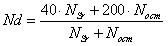 
      где: NSr и Nост - уровни загрязнения Sr-90 и остальными радионуклидами соответственно.
      ** Охранная тара - часть транспортного упаковочного комплекта, в которую помещается защитный контейнер, предохраняющая его от повреждений при нештатных ситуациях (падение, пожар, затопление и т.п.).
      *** Прочерк означает, что соответствующая величина не регламентируется. Максимальные удельные активности радионуклидов в металлах, при которых допускается их неограниченное использование Удельные активности техногенных радионуклидов, при которых допускается неограниченное использование материалов Допустимые удельные активности основных долгоживущих
радионуклидов для неограниченного использования металлов и
изделий на их основе
      * - Данные для этих радионуклидов урана приведены для условия равновесии с дочерними радионуклидами:
      для 238U с 234Th и 234mРа;
      для 235U с 231Тh;
      для природного урана с 234Th, 234mРа, 234U, 230Th, 226Ra, 222Rn, 218Po, 214Pb, 214Bi, 214Po, 210Pb, 210Bi, 210Po
      При наличии в металле (изделии на его основе) смеси техногенных радионуклидов неограниченное использование его возможно при выполнении следующего соотношения: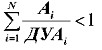 
      где: N - число техногенных радионуклидов в металле (изделии);
      Ai - удельная активность і-того радионуклида в металле (изделии) в кБк/кг;
      ДУАі - значение допустимой удельной активности і-того техногенного радионуклида в металле (изделии), приведенное в таблице, в кБк/кг. Раздел 12. Требования к средствам личной гигиены  Гигиенические требования к безопасности средств личной гигиены (группа подконтрольных товаров согласно кодам ТН ВЭД ТС: 3924, 4014, 4803 00, 4818, 9619 00) 1. ОБЛАСТЬ ПРИМЕНЕНИЯ
      Настоящий раздел устанавливает общие санитарно-гигиенические требования и нормативные гигиенические показатели, обеспечивающие безопасное для здоровья населения применение средств личной гигиены с гигиенической, эстетической, защитной и профилактической целью.
      Требования настоящего раздела распространяются на все виды и наименования средств личной гигиены, производимые на территории таможенного союза или ввозимые из-за рубежа, согласно приложению 12.1 к Разделу 12 Главы II.
      Требования документа не распространяются на средства и изделия накожного применения медицинского назначения, за исключением ваты гигиенической (медицинской).
      Настоящий раздел санитарно-эпидемиологических требований регламентирует требования к группам подконтрольных товаров, относящимся к средствам личной гигиены, согласно кодам ТН ВЭД ТС: 3924, 4014, 4803 00, 4818, 5601 10 (Таблица 1). 2. ТЕРМИНЫ И ОПРЕДЕЛЕНИЯ
      ДКМ– допустимые количества миграции химических веществ, (мг/л)
      НД – нормативная документация.
      Типовой образец для средств личной гигиены - образец, выбранный из группы продукции, изготовленной одним производителем по единым техническим требованиям, имеющей одинаковый сырьевой (компонентный) состав, одинаковую область и условия применения и различающийся объемом (количеством) упаковки, формой и размером (толщиной) изделия, видом применяемой отдушки и/или красителя.
      Типовые образцы для средств личной гигиены должны составлять не менее 30% от перечня заявленной для проведения исследований продукции и исследоваться в полном объеме; для всех остальных образцов определяется только сенсибилизирующее действие. 3. ОБЩИЕ ПОЛОЖЕНИЯ
      1. Предприятие, организация, любое юридическое или физическое лицо, производящие и/или реализующие средства личной гигиены, несут ответственность за их качество и безопасность для здоровья потребителя и гарантируют соответствие средств личной гигиены требованиям настоящих санитарно-гигиенических требований и действующей НД на конкретный вид и наименование средств личной гигиены.
      2. Положения настоящих санитарно-эпидемиологических требований должны учитываться при разработке стандартов и НД на средства личной гигиены. Нарушение санитарно-эпидемиологических требований влечет дисциплинарную, административную и уголовную ответственность в соответствии с законодательством. 4. ОБЩИЕ САНИТАРНО-ГИГИЕНИЧЕСКИЕ ТРЕБОВАНИЯ
      1. НД на сырьевые материалы и конкретный вид готовой продукции средств личной гигиены (стандарты, технические условия, технологические регламенты и др.) при их производстве, хранении, транспортировании и реализации должна содержать требования настоящих и других действующих санитарных правил и норм, в установленном порядке согласовываться органами госсаннадзора.
      2. Сырье и материалы, из которых изготавливаются средства личной гигиены, должны быть из числа разрешенных Минздравом.
      3. Качество исходных материалов и сырья (входной контроль), продукции на отдельных этапах технологического процесса (производственный контроль) и готовой продукции, в том числе и по показателям ее безопасности, должны контролироваться лабораториями предприятия-изготовителя или другими аккредитованными лабораториями в полном объеме показателей, предусмотренных соответствующей НД.
      4. Упаковка средств личной гигиены должна быть преимущественно герметичной (допускаются технологические надрезы), изготовлена из материалов, не влияющих на качественные и гигиенические показатели и обеспечивающих стабильность помещенной в нее продукции в течение установленных сроков годности, удобной для пользования.
      5. При хранении и транспортировании средств личной гигиены должны быть соблюдены условия, описанные в НД на данный вид продукции, обеспечивающие сохранность исходного качества и показателей гигиенической безопасности продукции, предохранение их от воздействия факторов окружающей среды, разрушения и повреждения упаковки.
      6. В НД должны быть определены условия, при которых возможна переработка брака без ущерба для качества конечной продукции. При других условиях забракованная продукция подлежит утилизации с оформлением соответствующей документации.
      7. На упаковке производимых средств личной гигиены должна быть четко выполненная и легко читаемая несмываемая маркировка на русском языке, содержащая следующую информацию:
      - наименование изделия;
      - название торговой марки (при необходимости) и название изделия (могут быть указаны буквами латинского алфавита);
      - название страны происхождения, наименование и адрес предприятия-изготовителя или поставщика его продукции (могут быть указаны буквами латинского алфавита);
      - назначение, способ применения, необходимость стерилизации перед использованием (для менструальных чаш) (инструкцию по применению допускается не приводить (кроме менструальных чаш), если применение данного изделия очевидно и общеизвестно);
      - ограничение применения и предупреждения (при необходимости);
      - дата изготовления и срок годности, или конечный срок годности, номер партии или серии;
      - обозначение НД на данную продукцию (изготовленную в странах СНГ);
      - количество и/или масса (для подгузников – их размер или масса ребенка, универсальная отметка соответствия размера подгузника массе ребенка);
      - условия хранения (при необходимости).
      8. При невозможности размещения на изделии или упаковке необходимой информации (малые размеры и формы продукции), она должна быть представлена на этикетках, ярлыках, карточках-вкладышах и т.п., прикрепляемых или прилагаемых к изделию.
      9. Требования, изложенные в п.п. 7-8, распространяются на все ввозимые из-за рубежа средства личной гигиены. Допускается исполнение маркировки на языке страны изготовителя при условии сопровождения каждой индивидуальной упаковки листком аннотацией (этикеткой), выполненной на русском языке.
      10. Санитарно-эпидемиологическая и гигиеническая оценка отечественных средств личной гигиены производится на этапе постановки на производство, импортируемых – на стадии ввоза конкретных наименований продукции.
      11. Санитарно-эпидемиологическая и гигиеническая оценка средств личной гигиены осуществляется в соответствии с требованиями настоящих санитарных требований.
      12. Для вновь разработанных и предназначенных впервые к серийному выпуску средств личной гигиены групп 1,2 (приложение 12.1 к Разделу 12 Главы II) должны быть проведены клинические испытания.
      13. Для санитарно-эпидемиологической и гигиенической оценки, выборочного лабораторного контроля отбираются образцы однородной продукции в количестве, необходимом для испытаний, но не менее:
      - 2 упаковок подгузников;
      - 3 упаковок гигиенических женских прокладок и тампонов;
      - 3 упаковок других видов и наименований средств личной гигиены.
      Отбор образцов продукции для лабораторных испытаний оформляется актом отбора образцов в трех или четырех экземплярах (в зависимости от целей испытаний), один из которых остается у производителя (поставщика или в торговой точке) или заявителя, второй находится в контролирующем (регистрирующем) органе, третий – в испытательной лаборатории, четвертый – в таможенном органе (при отборе образцов на таможенном складе). Возможно использование копий первого экземпляра, заверенных синей печатью и подписью.
      14. Результаты лабораторных испытаний оформляются протоколом испытаний.
      15 Вся партия продукции, образцы которой были забракованы по результатам лабораторных исследований, изымается из обращения и/или приостанавливается выпуск такой продукции до проведения корректирующих мероприятий по постановлению уполномоченных органов государственного санитарного надзора (контроля), не подлежит реализации по целевому назначению и должна быть отправлена поставщику, переработана, утилизирована или уничтожена.
      Переработка, утилизация или уничтожение продукции осуществляется ее владельцем или лицом, которому владелец передает по договору право на выполнение этих работ.
      Изъятая продукция до ее переработки, утилизации или уничтожения подлежит хранению в отдельном помещении на особом учете с точным указанием количества, способов и условий переработки, утилизации или уничтожения, ответственность за сохранность такой продукции несет ее владелец.
      Владелец продукции предоставляет в орган, вынесший постановление о запрещении реализации или выпуске продукции, сведения об ее переработке, утилизации или уничтожении. 5. НОРМАТИВНЫЕ ПОКАЗАТЕЛИ ГИГИЕНИЧЕСКОЙ БЕЗОПАСНОСТИ СРЕДСТВ ЛИЧНОЙ ГИГИЕНЫ
      1. Производимые и реализуемые средства личной гигиены не должны оказывать на организм общетоксического, раздражающего, аллергенного и иного неблагоприятного действия при использовании по назначению, выделять вредные химические вещества в количествах, превышающих гигиенические нормативы (допустимые количества миграции), быть обсемененными микробной флорой в количестве выше нормативных величин.
      2. В зависимости от вида (группы) наименования средства личной гигиены должны соответствовать нормативным показателям гигиенической безопасности согласно приложениям 12.2-12.5 к Разделу 12 Главы II.
      3. Для испытаний по органолептическим и санитарно-химическим показателям согласно приложению 12.2 к Разделу 12 Главы II из средств личной гигиены готовят водные вытяжки следующим образом:
      - используют дистиллированную воду с рН 5,4 - 6,6;
      - вытяжку из средств личной гигиены 1 и 2 групп получают при соотношении массы образца (г) к объему дистиллированной воды (см3) как 1:100, выдерживая пробы в течение 6 часов при 400С при периодическом взбалтывании (4-6 раз);
      - вытяжку из средств личной гигиены 3 и 4 групп получают при соотношении площади образца (см2) к объему дистиллированной воды (см3) как 1:2, выдерживая пробы в течение 6 часов при 400С;
      - вытяжку из средств личной гигиены 5 группы получают при соотношении массы образца (г) к объему дистиллированной воды (см3) как 1:10, выдерживая пробы в течение 2 часов при 400С, а вытяжку из ваты гигиенической (медицинской) и изделий из нее согласно ГОСТ 5556 "Вата медицинская гигроскопическая. Технические условия" (далее – ГОСТ 5556).
      4. Микробная загрязненность (обсемененность) средств личной гигиены в зависимости от их вида (группы) не должна превышать допустимые уровни согласно приложению 12.3 к Разделу 12 Главы II.
      5. Испытанная продукция не должна обладать местно-раздражающим действием на кожу, ирритативным действием на слизистые оболочки, сенсибилизирующей способностью (приложение 12.4 к Разделу 12 Главы II).
      6. Напряженность электростатического поля на поверхности средств личной гигиены 1-ой группы не должна превышать допустимые уровни согласно приложению 12.5 к Разделу 12 Главы II.
      7. Показатели миграции вредных веществ из менструальных чаш в дистиллированную воду не должны превышать допустимые уровни согласно приложению 12.6 к разделу 12 главы II.
      Таблица 1 ЕДИНЫЙ ПЕРЕЧЕНЬ
товаров, подлежащих санитарно-эпидемиологическому надзору (контролю) на таможенной границе и таможенной территории таможенного союза Средства личной гигиены (виды по назначению) Органолептические и санитарно-химические нормативные показатели средств личной гигиены
      Примечание: * - для определения мигрирующих вредных веществ возможно применение других методик, не уступающих по чувствительности и утвержденных в установленном порядке;
      ** - для ватных палочек. Микробиологические нормативные показатели средств личной гигиены* (допустимые уровни микробной загрязненности)
      * Только для герметично или полностью упакованных средств личной гигиены Токсикологические нормативные показатели средств личной гигиены Показатели безопасности средств личной гигиены по параметрам физических факторов Показатели миграции вредных веществ из менструальных чаш в дистиллированную воду Раздел 13. Требования к некурительной табачной продукции, некурительным табачным изделиям и используемому для их производства табачному сырью (коды ТН ВЭД ТС 2401, 2402, 2403) 1. Область применения
      1. Настоящий раздел устанавливает требования к некурительной табачной продукции, некурительным табачным изделиям (в том числе к табаку жевательному, табаку нюхательному, табаку сосательному (снюсу)) и используемому для их производства табачному сырью, классифицируемым в товарных позициях 2401 и 2403 ТН ВЭД ЕАЭС. 2. Определения
      2. Для целей настоящего раздела используются понятия, которые означают следующее: 
      "ингредиент"  вещество (за исключением табачного листа и других частей табака), используемое при производстве некурительного табачного изделия и присутствующее в готовом некурительном табачном изделии, в том числе в измененной форме;
      "некурительная табачная продукция"  некурительное табачное изделие, упакованное в потребительскую упаковку; 
      "некурительное табачное изделие"  табачное изделие, предназначенное для сосания, жевания, нюханья;
      "табак"  растение рода Nicotiana семейства пасленовых видов Nicotiana Tabacum и Nicotiana Rustica, возделываемое в целях получения табачного сырья;
      "табак жевательный"  вид некурительного табачного изделия, предназначенного для жевания и изготовленного из спрессованных обрывков табачных листьев с добавлением или без добавления нетабачного сырья и иных ингредиентов;
      "табак нюхательный"  вид некурительного табачного изделия, предназначенного для нюханья и изготовленного из тонкоизмельченного табака с добавлением или без добавления нетабачного сырья и иных ингредиентов;
      "табак сосательный (снюс)"  вид некурительного табачного изделия, предназначенного для сосания и полностью или частично изготовленного из очищенной табачной пыли и (или) мелкой фракции резаного табака с добавлением или без добавления нетабачного сырья и иных ингредиентов;
      "табачное изделие"  продукт, полностью или частично изготовленный из табачного листа и (или) других частей табака в качестве сырьевого материала, приготовленный таким образом, чтобы использовать его для сосания, жевания или нюханья;
      "табачное сырье"  табак, прошедший послеуборочную и (или) иную промышленную обработку и используемый при производстве некурительной табачной продукции. 3. Санитарно-эпидемиологические и гигиенические требования  
      3. При производстве некурительной табачной продукции и некурительных табачных изделий не допускается использование в качестве ингредиентов следующих веществ: 
      а) агарициновая кислота (Acidum agarricinicum), березовое дегтярное масло (Oleum Betulae empyreumaticum), масло горького миндаля (Oleum Amygdalarum amarum) с содержанием свободной или связанной синильной кислоты, масло сассафраса (Oleum Sassafratis), можжевельниковое дегтярное масло (Oleum Juniperi empyreumaticum), камфорное масло (Oleum camphoratum), камфора, кумарин, сафлор, туйон;
      б) вещества, оборот которых запрещен в соответствии с международными договорами в рамках Союза;
      в) ароматические и вкусовые вещества, изготовленные из древесного стебля паслена горько-сладкого (Stipites Dulcamarae), травы пулегиевой мяты (блошной мяты) (Herba Pulegii), лиатрисы пахучей (Liatris odoratissima), камфорного дерева (Camphorae), корневища многоножки обыкновенной (Rhizoma Polypodii), корневища папоротника (Rhizoma Filicis dulcis), древесины квассии (Lignum Quassiae), коры мыльного дерева (Cortex Quillaja), травы пижмы (Herba Tanaceti), травы руты (Herba Rutae), стебля, листьев, коры сассафраса (Stipes, Folium, Cortex Sassafratis), донника лекарственного (Millilotus officinalis), бобов тонка (Semen Toncae), ясменника (Asperula odorata).
      4. Не допускается использование в качестве ингредиентов для табака сосательного (снюса) и табака жевательного иных веществ, кроме пищевых продуктов, пищевых добавок и ароматизаторов, разрешенных для использования в пищевых продуктах.
      5. Ингредиенты, используемые в качестве ароматизаторов, соусов, экстрактов для табака сосательного (снюса) и табака жевательного, должны соответствовать по содержанию тяжелых металлов и пестицидов требованиям раздела 1 настоящей главы.
      6. Предельно допустимые уровни содержания пестицидов в табачном сырье предусмотрены разделом 15 настоящей главы. Раздел 14. Требования к средствам индивидуальной защиты 1. ЦЕЛИ И ОБЛАСТЬ ПРИМЕНЕНИЯ
      Настоящий документ устанавливает единые санитарно- эпидемиологические и гигиенические требования к средствам индивидуальной защиты в целях защиты жизни и здоровья граждан, имущества физических или юридических лиц, государственного или муниципального имущества; охраны окружающей среды и предупреждения действий, вводящих в заблуждение приобретателей.
      Перечень продукции, отнесенный к объектам настоящего документа, включает средства индивидуальной защиты, в том числе:
      - Костюмы изолирующие и средства защиты тела человека от радиоактивных веществ, ионизирующих излучений и неионизирующих излучений (код ТН ВЭД ТС 3920, 4015, 5603, 5903);
      - Средства индивидуальной защиты органов дыхания изолирующие и фильтрующие, в том числе лицевые части и фильтры (коды ТН ВЭД ТС 8421 39, 9020 00 000 0);
      - Одежда специальная защитная, в т.ч. фильтрующая защитная одежда (коды ТН ВЭД ТС 4015, из 6101, из 6102, 6103, 6104, 6107, 6108, 6211 32 100 0, 6211 33 100 0, 6211 43 100 0);
      - Средства индивидуальной защиты рук (коды ТН ВЭД ТС 4015, 4015 19 000 0, 6116 10, 6116 91 000 0, 6116 92 000 0);
      - Средства индивидуальной защиты ног (коды ТН ВЭД ТС 6401, из 6402, из 6403, из 6405);
      - Средства индивидуальной защиты головы, лица и глаз (код 
      ТН ВЭД ТС 9003);
      - Средства индивидуальной защиты органа слуха от шума (код 
      ТН ВЭД ТС 9021 40 000 0);
      - Одежда специальная для защиты от воздействия пониженных температур и теплового излучения (утепленные костюмы, обувь, рукавицы, перчатки, головные уборы, термобелье, спальные мешки, т.п.) (коды ТН ВЭД ТС 5007, 5111, 5309, 5310, 5311 00, 5407, 5408, 5801, 5802);
      - Одежда специальная для защиты от воздействия повышенных температур и теплового излучения (костюмы, обувь, рукавицы, перчатки, головные уборы) (коды ТН ВЭД ТС 5007, 5111, 5309, 5310, 5311 00, 5407, 5408, 5801, 5802);
      - Одежда сигнальная с применением флуоресцентных и световозвращающих материалов (коды ТН ВЭД ТС 5007, 5111, 5309, 5310, 5311 00, 5407, 5408, 5801, 5802);
      - Пленочные материалы (код ТН ВЭД ТС 3920);
      - Ткани защитные (коды ТН ВЭД ТС 5007, 5111, 5309, 5310, 5311 00, 5407, 5408, 5801, 5802);
      - Нетканые материалы, пропитанные и непропитанные, с покрытием и без покрытия, дублированные и сдублированные (код 
      ТН ВЭД ТС 5603);
      - Текстильные материалы, пропитанные, с покрытием или дублированные пластмассами (код ТН ВЭД ТС 5903);
      - Поглотители, катализаторы для средств индивидуальной защиты органов дыхания, поглотительные коробки, регенеративные патроны (коды ТН ВЭД ТС 2524, 2530, 2846, 3920);
      Положения настоящего документа распространяются средства индивидуальной защиты и на материалы, используемые для их изготовления, и не распространяются на средства защиты для медицинских работников, дополнительные защитные средства и приспособления (предохранительные страховочные пояса строительные, др.) и защитные дерматологические средства.
      Перечень одежды, включающей средства индивидуальной защиты с кодами ТН ВЭД ТС, представлен в таблице. 2. ОСНОВНЫЕ ПОНЯТИЯ
      В настоящем документе используются следующие понятия:
      средства индивидуальной защиты (СИЗ) - технические средства, используемые для предохранение или уменьшения воздействия на человека вредных и (или) опасных факторов, а также для защиты от загрязнений;
      воздухопроницаемость – объем воздуха, проходящего через единицу поверхности в единицу времени при перепаде давления 49 Па;
      вредный фактор - фактор, воздействие которого на человека может при-вести к его заболеванию или ухудшению здоровья;
      время защитного действия СИЗ - время от начала воздействия вредного или опасного фактора на человека в СИЗ до момента возникновения ситу-ации, когда уровень воздействия вредного или опасного фактора превысит установленные предельные значения, в заданных условиях;
      время защитного действия фильтрующего СИЗОД - время, затраченное для достижения нормированной проскоковой концентрации тест-вещества за СИЗОД в заданных условиях;
      гигроскопичность – способность материалов поглощать влагу из окружающей среды;
      комплект СИЗ – все предметы одежды и СИЗ, надетые на человека (манекен);
      комплектующие изделия для СИЗ - сменные составные части СИЗ, которые поставляются изготовителем вместе или отдельно от СИЗ, в готовом для продажи виде, с маркировкой и инструкцией по применению;
      коэффициент защиты СИЗ - кратность снижения средством индивидуальной защиты уровня воздействия на человека вредного или опасного фактора;
      миграция вредных химических веществ в модельные среды – выделение химических веществ из материалов или изделий в модельные среды (воздух, дистиллированная вода) при проведении санитарно-химических испытаний в определенных условиях эксперимента;
      опасный фактор - фактор, воздействие которого на человека может привести к его травме или гибели;
      радиационный фактор - вредное и (или) опасное воздействие на человека внешнего ионизирующего излучения и (или)радиоактивных веществ, поступающих внутрь организма и на кожные покровы;
      рецептура (материала изделия) – процентное содержание в материале сырьевых компонентов, используемых при его изготовлении (полимерных, синтетических, искусственных, резиновых, резинотканевых);
      состав (материала изделия) – перечень сырьевых компонентов в материале, используемых при его изготовлении (полимерных, синтетических, искусственных, резиновых, резинотканевых);
      свинцовый эквивалент СИЗ от ионизирующих излучений - показатель защитной эффективности материала, равный толщине свинцовой пластины в миллиметрах, во столько же раз ослабляющей мощность дозы рентгеновского излучения, как и данный материал;
      средство защиты органов дыхания (СИЗОД) - носимое на человеке техническое устройство, обеспечивающее защиту организма, главным образом, от ингаляционного воздействия опасных и вредных факторов;
      теплоизоляционные свойства (комплекта) – свойства комплекта СИЗ к полному сопротивлению переноса тепла от поверхности тела человека во внешнюю среду и (или)в обратном направлении, включая материалы одежды, воздушные прослойки между ними и пограничный слой воздуха, прилегающий к наружной поверхности одежды;
      требования к квалификации пользователя - перечень знаний, умений, навыков и опыта, которыми должен обладать пользователь в целях безопасного использования СИЗ;
      экранирующие свойства (комплектов для защиты от электромагнитных полей) – способность экранирующих комплектов к обеспечению пассивной защиты человека путем изоляции внутренней электромагнитной среды от внешней, с помощью применения специальных материалов (поглощающих и экранирующих);
      электризуемость – способность материала накапливать электростатический заряд. 3. ОБЩИЕ ТРЕБОВАНИЯ К СРЕДСТВАМ ИНДИВИДУАЛЬНОЙ ЗАЩИТЫ
      СИЗ, материалы, используемые для их изготовления, а также вещества и продукты, которые могут выделяться при их эксплуатации, не должны причинять вреда здоровью человека и окружающей среде, и должны соответствовать установленным санитарно-гигиеническим требованиям.
      СИЗ должны быть легкими, но не в ущерб прочности конструкции и эффективности их использования.
      СИЗ должны иметь конструкцию, максимально соответствующую физиологии пользователя, его физическим особенностям и тяжести предполагаемой работы, а также климатическим/микроклиматическим условиям окружающей среды, для которых они предназначены.
      СИЗ должны быть спроектированы и изготовлены таким образом, чтобы в предусмотренных условиях их применения по назначению, пользователь мог осуществлять нормальную деятельность, в процессе которой он был бы адекватно и эффективно защищен от соответствующих типов риска.
      СИЗ должны быть снабжены этикеткой (маркировкой), информирующей пользователя об изготовителе, области применения продукции, о сроках и условиях применения и хранения, а также предупреждающей о мерах безопасности при эксплуатации продукции. 4. ВИДЫ ИСПЫТАНИЙ СРЕДСТВ ИНДИВИДУАЛЬНОЙ ЗАЩИТЫ: 4.1. Санитарно-химические испытания:
      - одориметрические исследования (оценка интенсивности запаха материалов);
      - качественно-количественные исследования уровней миграции вредных веществ из материалов изделий в модельные среды (воздух, дистиллированную воду);
      - оценка интегральных показателей состояния водных втяжек;
      - органолептические исследования водных вытяжек (оценка интенсивности запаха, цветности, мутности);
      - измерение показателя активности водородных ионов (рН) в водных вытяжках из материалов изделий и его изменения по сравнению с контролем, окисляемость, бромируемость, УФ-поглощение в диапазоне длин волн 220-360 нм, восстановительные примеси. 4.2. Токсикологические испытания:
      - оценка раздражающего действия материалов изделий и (или) водных вытяжек из них на кожные покровы;
      - оценка раздражающего действия газовыделений или водных вытяжек из материалов изделий на слизистые оболочки глаз;
      - оценка сенсибилизирующего действия материалов изделий и (или) водных вытяжек из них;
      - оценка общетоксического и кожно-раздражающее действия водных вытяжек из материалов изделий на культуре подвижных клеток in vitro (индекс токсичности);
      - токсикологическая характеристика химических компонентов (поглотителей, катализаторов), используемых в составе средств индивидуальной защиты органов дыхания. 4.3. Физические методы испытаний материалов и СИЗ
      - оценка электризуемости материалов изделий;
      - оценка гигроскопичности материалов изделий;
      - оценка воздухопроницаемости материалов изделий;
      - оценка эффективности экранирования комплектов, предназначенных для защиты от воздействия электромагнитных полей;
      - оценка массы одежды специальной, костюмов, в т.ч. изолирующих, обуви и других СИЗ;
      - измерение температуры поверхностей, доступных для контакта пользователя, при использовании поглотительных коробок, регенеративных патронов, автономных источников тепла;
      - оценка уровней звука сигнальных устройств, ЭМП от переговорных устройств и т.п. 4.4. Физиолого-гигиенические исследования (с привлечением испытателей)
      - оценка физиологических показателей при использовании одежды специальной (измерение температуры кожи, теплового потока, влагопотерь, частоты сердечных сокращений и т.п.);
      - оценка теплоизоляционных (теплозащитных) свойств одежды специальной, предназначенной для защиты от пониженных температур по показателям теплового состояния человека;
      - оценка защитных свойств спецодежды, предназначенной для защиты от повышенных температур;
      - измерение отклонения средней температуры тела человека при работе в изолирующем костюме от средней температуры тела без изолирующего костюма;
      - оценка микроклиматических параметров воздуха в подкостюмном пространстве изолирующих костюмов;
      - квалификационные испытания экранирующих комплектов для защиты от воздействия электромагнитных полей. 5. ТРЕБОВАНИЯ К ПОТРЕБИТЕЛЬСКОЙ МАРКИРОВКЕ СРЕДСТВ ИНДИВИДУАЛЬНОЙ ЗАЩИТЫ И ИНФОРМИРОВАНИЮ ПОЛЬЗОВАТЕЛЯ
      Информация о СИЗ должна излагаться изготовителем в маркировке СИЗ и в документации на него. Информация, помимо адреса изготовителя СИЗ, должна содержать перечисление показателей, связанных с защитными и эксплуатационными свойствами, юридическими аспектами размещения СИЗ на рынке, сроки их годности, а также любые другие сведения, которые обеспечивают предполагаемому пользователю возможность адекватного выбора и использования СИЗ и могут быть связаны с его здоровьем и безопасностью.
      Если изготовитель не может указать срок годности или хранения СИЗ, он должен привести в инструкции по эксплуатации данные, позволяющие пользователю самостоятельно установить соответствующий срок годности или хранения изделия с учетом условий его использования, хранения, ухода и контроля.
      В эксплуатационной документации к СИЗ должны быть указаны правила безопасного хранения, транспортировки и утилизации.
      Изготовитель в эксплуатационной документации к изделию обязан указать: конкретную область применения; коэффициент защиты; сопротивление дыханию на вдохе и выдохе (для СИЗ органов дыхания); время защитного действия; продолжительность непрерывного использования и условия, при которых это достигается; правила учета; хранения; транспортировки и утилизации; ограничения по использованию, обусловленные возрастом, состоянием здоровья и другими физиологическими особенностями пользователей; температурные интервалы эксплуатации; правила подготовки (обучения) и допуска пользователей к эксплуатации.
      В маркировке и эксплуатационной документации к защитной одежде, предназначенной для использования в условиях пониженных температур, должны быть указаны конкретные величины теплоизоляции комплекта, воздухопроницаемости материалов, значения минимальных температур данные для определения максимально допустимого времени пребывания пользователя и (или)региона, для которого они предназначены.
      В эксплуатационной документации к источникам тепла, размещаемым под верхней одеждой и в обуви, изготовитель обязан указать его температурные параметры на поверхности источника тепла (номинальная, минимальная и максимальная температуры), продолжительность непрерывной работы источника и условия, при которых эти параметры достигаются.
      При идентификации устанавливается: класс СИЗ; наименование СИЗ, нормативный документ, требованиям которого соответствует СИЗ; наименование страны-изготовителя; наименование фирмы-изготовителя и товарный знак; маркировка СИЗ.
      Маркировка наносится непосредственно на изделие и (или) на его упаковку.
      Маркировка наносится непосредственно на изделие следующих средств индивидуальной защиты: костюмы изолирующие; СИЗОД; одежду специальную защитную и фильтрующую защитную одежду; СИЗ головы; СИЗ глаз; СИЗ лица; СИЗ органа слуха; перчатки из эластомерных материалов.
      Маркировка, наносимая непосредственно на изделие, должна содержать: наименование изготовителя и (или) его товарный знак; защитные свойства; размер (при наличии); нормативный документ, требованиям которого соответствует СИЗ; знак обращения; даты изготовления и окончания срока годности; другую информацию в соответствии с технической документацией изготовителя.
      Маркировка, наносимая на упаковку изделия, должна содержать: наименование страны-изготовителя; наименование, юридический адрес, торговую марку изготовителя; наименование изделия; нормативный документ, требованиям которого соответствуют СИЗ; размер (при наличии); защитные свойства изделия; способы ухода за изделием; дату изготовления, срок годности или дату истечения срока годности; Знак обращения; другую информацию в соответствии с документацией изготовителя.
      Информация должна наноситься рельефным способом (тиснение, гравировка, литье, штамповка). Допускается нанесение информации в форме пиктограмм, а также трудноудаляемой краской непосредственно на изделие. Информация должна быть легко читаемой и стойкой при хранении, перевозке, реализации, очистки и использовании продукции по назначению.
      Маркировка должна быть изложена на русском языке.
      Упаковки с СИЗ должны маркироваться пиктограммами (знаками и (или)текстом), предписывающими установленные изготовителем условия хранения и (или) транспортировки СИЗ в соответствии с нормативной (эксплуатационной) документацией.
      Для средств индивидуальной защиты, предназначенных для использования незрячими и слабовидящими людьми, информация в маркировке СИЗ должна быть тактильно распознаваемой. Объем и характер такой информации, порядок и способы ее нанесения определяются в договорах между изготовителем и потребителем.  Перечень средств индивидуальной защиты и материалов для их изготовления с кодами ТН ВЭД ТС
      Маркировка средств индивидуальной защиты должна соответствовать следующим требованиям:
      Каждая единица средств индивидуальной защиты, включая сменные составные компоненты, должна иметь маркировку. Маркировка наносится непосредственно на изделие и на его упаковку. Если маркировку невозможно нанести непосредственно на изделие, она наносится на этикетку, прикрепленную к изделию, или не его индивидуальную упаковку;
      Маркировка наносится непосредственно на изделие и комплектующие следующих средств индивидуальной защиты: костюмы изолирующие; СИЗОД; одежду специальную и фильтрующую защитную одежду; СИЗ головы; СИЗ глаз; СИЗ лица; СИЗ органа слуха, кроме берушей; перчатки из эластомерных материалов.
      Маркировка, наносимая непосредственно на изделие или на этикетку, прикрепленную к изделию, должна содержать:
      наименование изделия (для обуви – наименование модели, кода, артикула);
      наименование изготовителя и (или) его товарный знак;
      защитные свойства;
      размер (при наличии)
      наименование нормативного правового акта, документов в области стандартизации, и (или) сводов правил, и (или) технических условий, требованиям которых соответствует средство индивидуальной защиты;
      знак обращения на рынке;
      сведения о наличии сертификата соответствия или декларации соответствия;
      дату изготовления или дату окончания срока годности, если она установлена;
      сведения о климатическом поясе, в котором могут применяться средства индивидуальной защиты (при необходимости);
      сведения о способах ухода и утилизации средства индивидуальной защиты;
      другую информацию в соответствии с технической документации изготовителя;
      Информация должна наносится любым рельефным способом (тиснение, гравировка, литье, штамповка) либо трудноудаляемой краской непосредственно на изделие или этикетку, прикрепленную к изделию. Допускается нанесение информации в форме пиктограмм, которые могут использоваться в качестве указателей опасности или области применения средств индивидуальной защиты. Информация должна быть четко читаемой и стойкой при хранении, перевозке, реализации и использовании продукции по назначению в течение всего срока службы или и (или) гарантийного срока хранения;
      Маркировка, наносимая на упаковку изделия, должна содержать:
      наименование изделия (для обуви – наименование модели, кода, артикула);
      наименование страны-изготовителя;
      наименование, юридический адрес и торговую марку изготовителя;
      наименование нормативно-правового акта, документов в области стандартизации, и (или) сводов правил, и (или) технических условий, требованиям которых соответствует средство индивидуальной защиты;
      размер (при наличии);
      защитные свойства изделия;
      способы ухода за изделием (при необходимости);
      год изготовления, и, если установлены, срок годности или дату истечения срока годности;
      гарантийный срок для средств индивидуальной защиты, теряющих защитные свойства в процессе хранения и (или) эксплуатации;
      знак обращения на рынке, сведения о наличии сертификата соответствия или декларации соответствия;
      величину опасного или вредного фактора, ограничивающего использование средства индивидуальной защиты (при наличии);
      ограничения по использованию, обусловленные возрастом, состоянием здоровья и другими физиологическими особенностями пользователей;
      сведения о климатическом поясе, в котором могут применяться средства индивидуальной защиты (при необходимости);
      другую информацию в соответствии с документацией изготовителя. Маркировка должна быть изложена на русском языке.
      Маркировка средств индивидуальной защиты должна быть
      разборчивой, легкочитаемой и нанесена на поверхность продукции (этикетки, упаковки), доступную для осмотра без разборки или применения инструмента.
      Указания по эксплуатации средств индивидуальной защиты содержатся в эксплуатационной документации на средства индивидуальной защиты и должны включать в себя:
      1) область применения;
      2) ограничения применения средств индивидуальной защиты по факторам воздействия, а также по возрастным категориям и состоянию здоровья пользователей (при наличии);
      3) порядок использования средств индивидуальной защиты (для средств индивидуальной защиты сложной конструкции);
      4) требования к квалификации пользователя, порядок допуска к применению средств индивидуальной защиты (при наличии);
      5) вид средства индивидуальной защиты;
      6) наименование средства индивидуальной защиты;
      7) показатели защитных и эксплуатационных свойств средства индивидуальной защиты согласно требованиям к информации для приобретателя и условия, при которых эти требования достигаются;
      8) сведения о способах безопасного применения средства индивидуальной защиты;
      9) порядок проведения обслуживания и периодических проверок средства индивидуальной защиты (при необходимости);
      10) информацию о размере (росте) средства индивидуальной защиты в единицах измерения, применяемых в странах ЕврАзЭС (при наличии);
      11) правила, условия и сроки безопасного хранения средства индивидуальной защиты;
      12) требования к безопасной транспортировке средств индивидуальной защиты (при наличии таких требований);
      13) требования по утилизации средства индивидуальной защиты (при наличии таких требований);
      14) наименование нормативного правового акта, документов в области стандартизации, и (или) сводов правил, и (или) технических условий, требованиям которых соответствует средство индивидуальной защиты";
      15) наименование страны-изготовителя и наименование изготовителя, его юридический адрес;
      16) срок годности или дату истечения срока годности;
      17) гарантийный срок для средств индивидуальной защиты, теряющих защитные свойства в процессе хранения и (или) эксплуатации;
      18) гарантии изготовителя;
      19) сведения о наличии сертификата соответствия или декларации соответствия. Основные требования к подконтрольной продукции (товарам) и показателям их безопасности
      *) Показатель оценивается при необходимости, исходя из состава материалов
      В зависимости от продолжительности непрерывной носки и частоты использования изделия по балльной системе подразделяются на:
      - регулярного использования (ежедневно от 4 ч и более) - 1 балл;
      - эпизодического использования (1—2 раза в неделю - не более 4 ч) - 2 балла.
      В соответствии с гигиенической классификацией по балльной системе для каждого конкретного изделия следует определять классифицирующий показатель (КП), устанавливающий степень риска воздействия изделия на здоровье детей и взрослых, по формуле: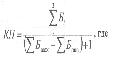 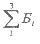 - сумма баллов, присвоенных изделию в соответствии с классификацией;


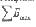 - максимально возможная сумма баллов, присвоенных в соответствии с классификацией;


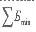 - минимально возможная сумма баллов, присвоенных в соответствии с классификацией.


      Изделия, в зависимости от значения классифицирующего показателя, следует подразделять на 4 класса:
      I класс - классифицирующий показатель - 0,38—0,55;
      II класс - классифицирующий показатель - 0,56—0,70;
      II класс - классифицирующий показатель - 0,71—0,92;
      IV класс - классифицирующий показатель - 0,93—1,25
      ***) Климатические регионы принимаются, исходя из климатического районирования России или сходных регионов других государств (в зависимости от географической широты и местных климатических условий) в соответствии с таблицей приложения 14.1. КЛИМАТИЧЕСКИЕ РЕГИОНЫ (ПОЯСА)
      Примечание. * - средняя температура воздуха зимних месяцев;
      ** - средняя скорость ветра из наиболее вероятных величин. Раздел 15. Раздел 15. Требования к пестицидам и агрохимикатам 1. Область применения
      1. Настоящий раздел применяется в отношении пестицидов и агрохимикатов, ввозимых на территории государств-членов и производимых на этих территориях.
      2. Требования настоящего раздела распространяются на следующие группы товаров:
      а) инсектициды, родентициды, фунгициды, гербициды, дефолианты, десиканты, фумиганты, противовсходовые средства и регуляторы роста растений (код 3808 ТН ВЭД ЕАЭС);
      б) удобрения минеральные или химические, а также агрохимикаты, предназначенные для питания растений, регулирования плодородия почв (коды 3101 00 000 0 – 3105, 3824 ТН ВЭД ЕАЭС). 2. Определения
      3. Для целей настоящего раздела используются понятия, которые означают следующее:
      "агрохимикаты" – удобрения, химические мелиоранты, предназначенные для питания растений и регулирования плодородия почв;
      "вид удобрений" – удобрения, классифицируемые в зависимости от действующего вещества и агрегатного состояния;
      "гербицид" – вещество или смесь веществ, предназначенные для предотвращения появления, для уничтожения или борьбы с нежелательными видами растений;
      "гигиеническая регламентация" – определение санитарно-гигиенических требований к порядку применения продукции, веществ, материалов на основе результатов проведенных токсиколого-гигиенических исследований или научного анализа информации (включая разрешение, ограничение или запрещение их производства и применения), установление предельно допустимых уровней содержания и (или) воздействия вредных веществ, факторов среды обитания человека и методов контроля в целях предотвращения их неблагоприятного воздействия на организм человека;
      "действующее вещество" – составляющее препаративной формы, отвечающее за биологическую активность пестицида при борьбе с вредителями или болезнями либо при регуляции роста растений и т. д.;
      "десикант" – вещество или смесь веществ, которые способствуют преждевременному высушиванию растений в целях ускорения созревания;
      "дефолиант" – вещество или смесь веществ, которые способствуют преждевременному старению листьев и их опаданию;
      "заявитель" – зарегистрированные в соответствии с законодательством государства-члена на его территории юридическое лицо или физическое лицо в качестве индивидуального предпринимателя, либо являющиеся изготовителем или продавцом, либо выполняющие функции иностранного изготовителя на основании договора с ним в части обеспечения соответствия поставляемой продукции;
      "значимые (релевантные) примеси" – побочные продукты производства, хранения или применения пестицида или агрохимиката, которые в сочетании с действующим веществом представляют опасность для здоровья человека и окружающей среды;
      "изготовитель" – юридическое лицо или физическое лицо, зарегистрированное в качестве индивидуального предпринимателя, в том числе иностранный изготовитель, осуществляющие от своего имени производство или производство и реализацию продукции;
      "инсектицид" – вещество или смесь веществ, предназначенные для предотвращения появления, для уничтожения или борьбы с вредными насекомыми;
      "остаточное количество действующего вещества пестицида" – количественный показатель содержания действующего вещества пестицида и (или) продуктов его распада (метаболитов) в сельскохозяйственной продукции и объектах окружающей среды, на основании которого оценивается безопасность пестицида для здоровья человека и (или) окружающей среды;
      "пестицид" – вещество или смесь веществ, предназначенные для предотвращения появления, для уничтожения или борьбы с вредителями (включая переносчиков болезней человека и животных), нежелательными видами растений, для борьбы с вредителями в процессе производства, переработки, хранения и транспортировки пищевых продуктов, сельскохозяйственной продукции, древесины или кормов для животных, а также вещества, используемые в качестве регуляторов роста растений, феромонов, дефолиантов, десикантов и фумигантов;
      "препаративная форма" – препарат, состоящий из технического действующего вещества (веществ) и составляющих компонентов, пригодный для использования;
      "противовсходовое средство" – вещество или смесь веществ, предназначенные для предотвращения прорастания растений;
      "регламент применения" – требования к применению пестицидов или агрохимикатов, включая требования к концентрации активного вещества в используемой препаративной форме, нормам расхода, времени обработки, количеству обработок, использованию вспомогательных веществ и методов, площади применения и интервалам обработки перед уборкой урожая;
      "регулятор роста" – вещество или смесь веществ, влияющие на процессы развития и роста растений;
      "риск" – степень возможной опасности пестицидов и агрохимикатов для здоровья людей и среды их обитания в конкретных условиях использования;
      "родентицид" – вещество или смесь веществ, предназначенные для уничтожения грызунов;
      "спецификации ФАО" – международные стандарты качества пестицидов и агрохимикатов, оцениваемые и публикуемые Продовольственной сельскохозяйственной организацией Объединенных Наций (ФАО);
      "среда обитания человека" – совокупность объектов, явлений и факторов окружающей среды, определяющих условия жизнедеятельности человека;
      "срок ожидания" – период между последней обработкой пестицидами или агрохимикатами и сроком сбора урожая;
      "удобрение" – вещество, обеспечивающее растение питательными элементами и способствующее повышению плодородия почвы;
      "фирма-оригинатор" – юридическое лицо, которое разработало вещество или смесь веществ, используемые в качестве пестицида или агрохимиката, и (или) обеспечивает их хранение, но не является патентообладателем;
      "фумигант" – вещество или смесь веществ, предназначенные для уничтожения вредителей и возбудителей болезней сельскохозяйственных растений путем обработки ядовитыми парами, газами и аэрозолями;
      "фунгицид" – вещество или смесь веществ, предназначенные для борьбы с грибковыми болезнями растений, а также для протравливания семян в целях освобождения их от спор паразитных грибов. 3. Общие положения
      4. Пестициды и агрохимикаты, которые не включены в государственный каталог (реестр) пестицидов и агрохимикатов, разрешенных к применению на территории государства-члена, не допускаются к ввозу и обращению на территории этого государства. Указанный каталог (реестр) ведется уполномоченным органом государства-члена в соответствии с законодательством этого государства. 
      5. Токсиколого-гигиеническая оценка пестицидов и агрохимикатов проводится в соответствии с законодательством государства-члена, а показатели безопасности пестицидов должны соответствовать требованиям настоящего раздела.
      6. Безопасность обращения пестицидов и агрохимикатов обеспечивается путем соблюдения требований к пестицидам и агрохимикатам, их упаковке и маркировке, а также путем осуществления гигиенической регламентации условий применения пестицидов и агрохимикатов на территориях государств-членов.
      7. Пестициды и агрохимикаты, находящиеся в обращении на территориях государств-членов, классифицируются по степени опасности исходя из токсиколого-гигиенических характеристик препаративных форм и их действующих веществ.
      Заявитель обязан провести исследования пестицидов или агрохимикатов для выявления их токсических свойств, оценки влияния на окружающую среду в целях реализации мер по безопасному их обращению. 
      8. Обращение пестицидов и агрохимикатов не должно приводить к:
      превышению гигиенических нормативов содержания в сельскохозяйственной продукции токсичных и опасных метаболитов и соединений, стойких органических загрязнителей;
      появлению в объектах окружающей среды в результате применения пестицидов или агрохимикатов патогенной микрофлоры, энтерококков и других опасных биологических агентов;
      нарушению естественного микробиоценоза почв.
      Обращение агрохимикатов не должно приводить к:
      превышению гигиенических нормативов содержания в сельскохозяйственной продукции радионуклидов, солей тяжелых металлов и мышьяка, полициклических ароматических углеводородов, бенз(а)пирена;
      появлению в объектах окружающей среды в результате применения агрохимикатов жизнеспособных яиц гельминтов и цист патогенных кишечных простейших.
      9. Содержание остаточных количеств действующих веществ пестицидов в объектах окружающей среды, продовольственном сырье, пищевых продуктах, а также комплексное поступление остаточных количеств действующих веществ пестицидов в организм человека с водой, пищевыми продуктами и атмосферным воздухом при допустимой суточной дозе не должны превышать гигиенических нормативов, предусмотренных приложением № 15.1 к настоящему разделу.
      Перечень методов (методик) определения остаточных количеств действующих веществ пестицидов в продукции (товарах) предусмотрен приложением № 15.2 к настоящему разделу.  4. Критерии оценки безопасности пестицидов и их действующих
веществ
      10. Критериями оценки безопасности действующих веществ пестицидов являются:
      а) токсикологическая характеристика действующего вещества пестицида (острая, подострая, хроническая токсичность), включая специфические и отдаленные эффекты воздействия на здоровье человека (аллергенность, репродуктивная токсичность, тератогенность, мутагенность, канцерогенность, эмбриотоксичность), с указанием действующих стандартов, номеров CAS (Chemical Abstracts Service – подразделение Американского химического общества, которое занимается сбором информации по химическим веществам), IUPAC (Международный союз теоретической и прикладной химии), регистрации в системе REACH (Registration, Evaluation and Authorisation of CHemicals – международный регламент, регулирующий производство и оборот всех химических веществ, в том числе их обязательную регистрацию);
      б) эквивалентность технических продуктов (действующих веществ) регистрируемого пестицида техническому продукту фирмы-оригинатора;
      в) наличие опасных (токсикологически значимых) примесей и метаболитов;
      г) влияние действующего вещества пестицида на среду обитания человека (питьевая вода, воздух, почва), на качество и безопасность пищевой продукции (с использованием данных мониторинга (при наличии) за содержанием действующих веществ в объектах окружающей среды).
      11. Критериями оценки производственных штаммов микроорганизмов (бактерий, грибов) и готовых форм биопрепаратов являются:
      а) происхождение и условия культивирования штамма, способ его идентификации, диссеминация штамма;
      б) патогенность (вирулентность, токсичность, токсигенность) бактерий, грибов на 2 видах лабораторных животных при однократном внутрибрюшинном и (или) внутрижелудочном введении, а также при поступлении в организм теплокровных через верхние дыхательные пути;
      в) раздражающее действие на слизистую оболочку глаза;
      г) сенсибилизирующее и иммунотоксическое действие микроорганизмов при поступлении через кожу и верхние дыхательные пути;
      д) лимитирующие критерии вредности в хроническом эксперименте;
      е) влияние на процессы микробного самоочищения в водной среде (при необходимости нормирования в воде водоемов).
      12. Критериями оценки препаративной формы пестицидов являются:
      а) токсикологическая характеристика компонентов препаративной формы (наполнители, эмульгаторы, стабилизаторы, растворители и т. д.) с указанием действующих стандартов, номеров CAS, IUPAC и регистрации в системе REACH;
      б) острая пероральная токсичность (мыши, крысы) – LD50;
      в) острая дермальная токсичность при нанесении на кожу – LD50cut;
      г) острая ингаляционная токсичность – CL50;
      д) раздражающее действие на кожу и слизистые оболочки;
      е) подострая пероральная токсичность (кумулятивные свойства), коэффициент кумуляции;
      ж) подострая накожная токсичность (для препаратов, обладающих выраженной дермальной токсичностью);
      з) подострая ингаляционная токсичность (для препаратов, представляющих выраженную ингаляционную опасность);
      и) сенсибилизирующее действие;
      к) химические и физические свойства пестицидов, включая их летучесть, стабильность, совместимость с другими соединениями, пожаро- и взрывоопасность;
      л) данные Продовольственной и сельскохозяйственной организации Объединенных Наций, Всемирной организации здравоохранения (при наличии), Европейского союза и (или) Агентства по охране окружающей среды США (ЕРА) по оценке опасности ввозимых пестицидов.
      13. Критерии, указанные в настоящем подразделе, являются основой оценки безопасности ввозимых пестицидов и проводимых исследований в соответствии с законодательством государств-членов. 5. Токсиколого-гигиеническая оценка пестицидов
      14. Токсиколого-гигиеническая оценка пестицидов проводится в соответствии с порядком, установленным законодательством государств-членов.
      15. Для проведения токсиколого-гигиенической оценки пестицида заявителем представляются:
      токсикологическое досье на пестицид (включая характеристику действующего вещества, основных компонентов и препаративной формы в целом);
      обоснование гигиенических нормативов безопасности действующего вещества пестицида в пищевой продукции, объектах окружающей среды (воде, почве, атмосферном воздухе) и воздухе рабочей зоны, а также обоснование допустимой суточной дозы поступления действующего вещества пестицида в организм человека;
      аналитический образец препаративной формы пестицида в упаковке производителя с оригинальной тарной этикеткой;
      паспорт безопасности, лист безопасности (MSDS) (при наличии), спецификация и (или) декларация изготовителя с изложением мер первой помощи в случае отравления пестицидом;
      стандартный образец действующего вещества пестицида;
      сертификат анализа от производителя (от 5 партий пестицидного препарата);
      информация о методе (методах) аналитического контроля конкретного действующего вещества пестицида в соответствующих средах (для пищевой продукции, а также для воды источников хозяйственно-питьевого водопользования, почвы, воздуха рабочей зоны и атмосферного воздуха);
      результаты регистрационных испытаний пестицида на территории государства-члена, выполненных исходя из специфики севооборота, почвенно-климатических условий регионов, особенностей развития заболеваний растений и вредителей сельскохозяйственных культур.
      При этом могут быть приняты результаты регистрационных испытаний, выполненных в одном из государств-членов, при условии совпадения методик проведения испытаний и рекомендуемых регламентов применения препаратов в каждом из государств-членов (по спектру сельскохозяйственных культур, нормам расхода препаратов, кратности обработок, технологии применения пестицидов и т. д.);
      данные изучения остаточных количеств действующего вещества пестицида в продукции растениеводства и животноводства, пищевой ценности и органолептики пищевой продукции, а также влияния пестицида на органолептические свойства воды и общесанитарный режим водоемов;
      результаты оценки риска применения пестицида для работающих с пестицидным препаратом и для населения в целом на территории государств-членов.
      16. Принципы токсиколого-гигиенической оценки пестицида:
      обязательность проведения;
      научная обоснованность выводов;
      независимость экспертов;
      полнота проведения;
      соблюдение конфиденциальности рассматриваемых материалов;
      платность проведения.
      17. По результатам токсиколого-гигиенической оценки пестицида оформляется документ установленного в соответствии с законодательством государства-члена образца, подтверждающий безопасность его применения, содержащий следующие сведения:
      наименование пестицида (его препаративная форма);
      изготовитель действующего вещества (веществ) пестицида;
      изготовитель препаративной формы;
      гигиеническая характеристика пестицида, включая чистоту технического продукта, содержание в нем токсикологически значимых и опасных примесей и метаболитов (при наличии) и класс опасности пестицида (в соответствии с гигиенической классификацией);
      область (сфера) применения пестицида (на производстве, в сельском, фермерском, лесном, коммунальном хозяйстве, в личном подсобном хозяйстве и в комнатном цветоводстве);
      регламенты и технология применения препарата (авиационно-химические работы, наземная обработка, спектр обрабатываемых культур, нормы расхода, кратность применения, рекомендуемые сроки ожидания и сроки возможного пребывания людей на обработанных территориях и др.);
      нормативные документы, в соответствии с которыми обеспечиваются меры безопасности при обращении с пестицидом.
      18. При отсутствии гигиенических нормативов (максимально допустимого уровня) содержания остаточных количеств действующего вещества (веществ) планируемого к ввозу пестицида для того или иного вида пищевого продукта и (или) утвержденного метода аналитического контроля остаточных количеств действующего вещества (веществ) указанная продукция не может быть включена в перечень культур, в отношении которых может использоваться данный препарат.
      В случае отсутствия гигиенических нормативов содержания остаточных количеств действующего вещества (веществ) пестицида в объектах окружающей среды (воде, почве, атмосферном воздухе), воздухе рабочей зоны и др., выявления негативных сведений о токсиколого-гигиенических свойствах пестицидных препаратов или получения отрицательных результатов в ходе проведения экспериментальных исследований выдается обоснованное отрицательное заключение. 6. Критерии оценки безопасности агрохимикатов
      19. Критериями оценки безопасности агрохимикатов являются:
      острая, подострая, хроническая токсичность, включая оценку специфических и отдаленных эффектов воздействия на здоровье человека (аллергенность, репродуктивная токсичность, тератогенность, мутагенность, канцерогенность, эмбриотоксичность);
      наличие опасных (токсикологически значимых) примесей и метаболитов;
      влияние агрохимиката на среду обитания человека (питьевую воду, воздух, почву), на качество и безопасность пищевой продукции, с использованием данных мониторинга (при наличии) по влиянию агрохимиката на объекты окружающей среды;
      токсикологическая характеристика компонентов препаративной формы (наполнители, эмульгаторы, стабилизаторы, растворители и т. д.) с указанием действующих стандартов, номеров CAS, IUPAC, регистрации в системе REACH;
      данные Продовольственной и сельскохозяйственной организации Объединенных Наций, Всемирной организации здравоохранения (при наличии), Европейского союза и (или) Агентства по охране окружающей среды США (ЕРА) по оценке опасности ввозимых пестицидов;
      химические и физические свойства агрохимикатов. 7. Токсиколого-гигиеническая оценка агрохимикатов
      20. Порядок проведения токсиколого-гигиенической оценки агрохимикатов определяется в соответствии с законодательством государств-членов.
      21. Для проведения токсиколого-гигиенической оценки агрохимиката заявителем представляются:
      токсикологическое досье на агрохимикатный препарат (включая характеристику активного действующего вещества, основных компонентов и препаративной формы в целом);
      результаты регистрационных испытаний агрохимикатного препарата на территории государства-члена, в том числе по оценке пищевой ценности и органолептических свойств выращиваемой продукции растениеводства.
      При этом могут быть приняты результаты регистрационных испытаний, выполненных в одном из государств-членов, при условии совпадения рекомендуемых регламентов применения препаратов в каждом из государств-членов (по спектру сельскохозяйственных культур, нормам расхода препаратов, кратности обработок, технологии применения агрохимикатов и т. д.);
      информация о наличии методов аналитического контроля содержания в объектах окружающей среды, в растениеводческом и животноводческом сырье токсичных и опасных соединений (примесей, веществ), присутствующих в агрохимикате, в концентрациях, превышающих их содержание в почве сельхозугодий;
      аналитический образец агрохимиката в упаковке производителя с оригинальной тарной этикеткой;
      паспорт безопасности, лист безопасности (MSDS) (при наличии), спецификация и (или) декларация изготовителя;
      сведения о физико-химических свойствах агрохимиката, его способности к образованию токсичных, пожаро- и взрывоопасных соединений в воздушной среде и сточных водах в присутствии других веществ (соединений), о порядке обезвреживания или утилизации непригодных агрохимикатов и тары из-под них.
      22. Принципы токсиколого-гигиенической оценки агрохимикатов:
      обязательность проведения;
      научная обоснованность выводов;
      независимость экспертов;
      полнота проведения;
      соблюдение конфиденциальности рассматриваемых материалов;
      платность проведения.
      23. По результатам токсиколого-гигиенической оценки агрохимикатов оформляется документ установленного в соответствии с законодательством государств-членов образца, содержащий следующие сведения:
      наименование агрохимикатного препарата;
      изготовитель;
      гигиеническая характеристика агрохимиката, включая содержание в нем токсикологически значимых и опасных примесей (при наличии) и класс опасности агрохимикатного препарата (в соответствии с действующей гигиенической классификацией);
      область (сфера) применения агрохимиката (в сельском, фермерском, лесном, коммунальном хозяйстве, в личном подсобном хозяйстве и в комнатном цветоводстве);
      регламенты и технология применения агрохимикатного препарата (авиационно-химические работы, наземная обработка, спектр обрабатываемых культур, нормы расхода, кратность применения, рекомендуемые сроки ожидания до сбора урожая и др.);
      нормативные документы, в соответствии с которыми обеспечиваются меры безопасного обращения с агрохимикатным препаратом.
      24. В случае отсутствия необходимой информации для токсиколого-гигиенической оценки, выявления негативных сведений о токсиколого-гигиенических свойствах агрохимикатных препаратов или получения отрицательных результатов в ходе проведения экспериментальных исследований выдается обоснованное отрицательное заключение. 8. Маркировка пестицидов и агрохимикатов
      25. Обязательным условием безопасного обращения пестицидов и агрохимикатов является наличие на каждой единице емкости с пестицидом или агрохимикатом рекомендаций по их применению, транспортировке и хранению (на тарной этикетке или в специальном приложении).
      26. Маркировка фасованных пестицидов и агрохимикатов наносится непосредственно на упаковку с пестицидом или агрохимикатом, на этикетки, ярлыки, прикрепляемые к упаковке, способом, обеспечивающим ее сохранность.
      27. Маркировка пестицидов и агрохимикатов, предназначенных для розничной торговли в потребительской таре, содержит следующую информацию:
      наименование пестицида (агрохимиката), соответствующее установленному в технических нормативных правовых актах (далее – технические акты), и его назначение;
      наименование и содержание действующего вещества;
      наименование и местонахождение (адрес юридического лица) изготовителя (производителя);
      товарный знак изготовителя;
      реквизиты технического акта, в соответствии с которым производится пестицид (агрохимикат) (при наличии);
      препаративная форма (форма выпуска);
      марка и состав пестицида (агрохимиката);
      номинальное количество пестицида (агрохимиката) в потребительской таре (масса нетто или объем);
      сведения о безопасности в соответствии с техническими актами;
      манипуляционные знаки в соответствии с техническими актами;
      рекомендации по применению пестицида (агрохимиката);
      регистрационный номер тарной этикетки;
      дата изготовления пестицида (агрохимиката) (месяц, год);
      условия хранения;
      гарантийный срок хранения пестицида (агрохимиката);
      штриховой идентификационный код пестицида (агрохимиката);
      ограничения по применению (совместимость с другими средствами защиты растений, фитотоксичность);
      меры предосторожности при работе с пестицидным (агрохимикатным) препаратом, его транспортировке и хранении, включая способы обезвреживания пролитого или рассыпанного пестицидного (агрохимикатного) препарата, обезвреживания и утилизации тары;
      клиническая картина острых отравлений (при наличии данных), медицинские рекомендации, в том числе с указанием антидота (при наличии);
      меры первой помощи при отравлении.
      28. Маркировка пестицидов и агрохимикатов, предназначенных для реализации сельскохозяйственным предприятиям, содержит следующую информацию:
      наименование и местонахождение (адрес юридического лица) изготовителя (производителя);
      наименование пестицида (агрохимиката), соответствующее установленному в техническом акте, и его назначение;
      наименование и содержание действующего вещества;
      реквизиты технического акта, в соответствии с которым производится и поставляется пестицид (агрохимикат) (при наличии);
      марка, препаративная форма;
      состав пестицида (агрохимиката);
      номинальное количество пестицида (агрохимиката) (масса нетто или объем);
      сведения о безопасности в соответствии с техническими актами;
      манипуляционные знаки в соответствии с техническими актами;
      номер партии;
      дата изготовления пестицида (агрохимиката) (месяц, год);
      гарантийный срок и условия хранения пестицида (агрохимиката);
      ограничения по применению (совместимость с другими средствами защиты растений, фитотоксичность);
      меры предосторожности при обращении с пестицидом (агрохимикатом), включая способы обезвреживания пролитого или рассыпанного пестицидного (агрохимикатного) препарата, обезвреживания и утилизации тары;
      клиническая картина острых отравлений (при наличии данных), медицинские рекомендации, в том числе с указанием антидота (при наличии);
      меры первой помощи при отравлении.
      29. При обращении пестицидов (агрохимикатов) на территории Союза маркировка наносится на русском языке и при наличии соответствующих требований в законодательстве государств-членов на государственном языке (государственных языках) государства-члена, на территории которого реализуются пестициды (агрохимикаты).
      30. Маркировка должна быть четкой и разборчивой, устойчивой к воздействию химических веществ, климатических факторов, сохраняться в течение гарантийного срока хранения пестицида (агрохимиката).
      31. Маркировка на железнодорожных цистернах и автоцистернах, используемых для перевозки пестицидов (агрохимикатов), наносится в соответствии с требованиями правил перевозки грузов железнодорожным и автомобильным транспортом, утвержденных в соответствии с законодательством государства-члена. 9. Основные требования к пестицидам и агрохимикатам
      32. Основные требования к пестицидам и агрохимикатам приведены в таблице: Гигиенические нормативы содержания остаточных количеств действующих веществ пестицидов в объектах окружающей среды, продовольственном сырье, пищевых продуктах  Дополнение N 2 к Гигиеническим нормативам пестицидов в объектах окружающей среды  Дополнение 3 к Гигиеническим нормативам пестицидов в объектах окружающей среды  Дополнение N 4 к Гигиеническим нормативам пестицидов в объектах окружающей среды  Дополнение N 5 к Гигиеническим нормативам пестицидов в объектах окружающей среды  Дополнение N 6 к Гигиеническим нормативам пестицидов в объектах окружающей среды  Дополнение N 7 к Гигиеническим нормативам пестицидов в объектах окружающей среды  Дополнение N 8 к Гигиеническим нормативам пестицидов в объектах окружающей среды  Дополнение N 9 к Гигиеническим нормативам пестицидов в объектах окружающей среды  Дополнение N 10 к Гигиеническим нормативам пестицидов в объектах окружающей среды  Дополнение N 11 к Гигиеническим нормативам пестицидов в объектах окружающей среды  Дополнение N 12 к Гигиеническим нормативам пестицидов в объектах окружающей среды  Дополнение № 13
      Указанные гигиенические нормативы устанавливают максимально допустимые уровни содержания остаточных количеств действующих веществ пестицидов и их опасных метаболитов в объектах окружающей среды, а также в продовольственном сырье и пищевых продуктах, как производимых на территории Российской Федерации, так и импортируемых из-за рубежа.
      Единые гигиенические нормативы установлены для однородных групп растениеводческой продукции, имеющих сходную биологическую характеристику и среднесуточные количества потребления в рационе человека (плодовые косточковые, плодовые семечковые, зерно хлебных злаков и др.). Экстраполяция нормативов, установленных для определенной группы растениеводческой продукции, на другие сельскохозяйственные культуры не допускается. ГИГИЕНИЧЕСКАЯ КЛАССИФИКАЦИЯ ПЕСТИЦИДОВ И АГРОХИМИКАТОВ
      1. В соответствии с мировой практикой и действующим законодательством Российской Федерации в области защиты прав потребителей, химической безопасности и санитарно-эпидемиологического благополучия населения установление класса опасности пестицидов и агрохимикатов (далее – препаратов) является обязательным условием их поставки на потребительский рынок. 
      2. Гигиеническая классификация пестицидов и агрохимикатов не распространяется на условия их производства и транспортирования, но является основой для разработки и осуществления мер безопасности на всех других этапах обращения с препаратами. 
      При оценке опасности препаратов при их производстве необходимо руководствоваться ГОСТ 12.1.007 "ССБТ. Вредные вещества. Классификация. Общие требования безопасности"; при транспортировании – ГОСТ 19433 "Грузы опасные. Классификация. Знаки опасности".
      3. Установление класса опасности препарата определяет возможность внедрения его в практику народного хозяйства, соответствующую область применения (сельское и\или личное подсобное хозяйство, открытый и защищенный грунт, применение с использованием авиаметода и т.п.), а также комплекс мер личной и общественной безопасности и необходимость проведения мониторинговых исследований. 
      4. Основными критериями оценки опасности препаратов и их действующих веществ являются: 
      - токсикологические характеристики (пероральная, дермальная и
      ингаляционная токсичность;
      - для препаратов, производящихся на территории Российской Федерации - коэффициент кумуляции); 
      - местные и специфические реакции (раздражающее действие на кожу и слизистые оболочки, аллергенные свойства); 
      - отдаленные эффекты воздействия на организм человека
      (тератогенность, эмбриотоксичность, мутагенность, канцерогенность и
      репродуктивная токсичность);
      - стойкость в почве, в полевых условиях.
      5. Применение гигиенической классификации является обязательным
      при:
      - регистрационных испытаниях и государственной регистрации
      препаратов;
      - изменении состава или вида препаративной формы; 
      - определении области и объемов применения препаратов; 
      - разработке регламентов и условий применения, мер личной и
      общественной безопасности при обращении с препаратами.
      6. Установление класса опасности препарата производится на основе его полной токсиколого-гигиенической оценки с учетом лимитирующего показателя опасности, т.е. критерия, определяющего наибольшую опасность препарата для здоровья человека.
      В случаях, если лимитирующим показателем является опасность (токсичность) метаболита, образующего в процессе обращения с тем или иным препаратом, именно по метаболиту устанавливается класс опасности.
      В случаях, если лимитирующим показателем является стойкость препарата в почве, указываются одновременно два класса опасности (по токсикологическим критериям оценки и по стойкости).
      7. Если пороговые (Lim) или недействующие уровни (NOEL), установленные при изучении аллергенного, тератогенного, эмбриотоксического, репродуктивного, мутагенного и канцерогенного действия пестицида, ниже соответствующих величин Limch или NOELch, установленных при изучении общетоксического действия, пестицид может быть переведен в более высокий класс опасности – в зависимости от степени выраженности конкретного эффекта. 
      8. Гигиеническая классификация препаратов включает 4 класса опасности: чрезвычайно опасные, высоко опасные, умеренно опасные и мало опасные. 
      Критерии оценки препаратов по классам опасности изложены в таблице 1 настоящего Приложения.
      9. Класс опасности препарата в обязательном порядке вносится в
      тарную этикетку и рекомендации по применению препарата, а также в
      паспорт (лист) безопасности на препарат, разрабатываемый его
      изготовителем (поставщиком). Классы опасности пестицидов и агрохимикатов
      Примечания:
      - эксперименты проводятся на кроликах (3-6 животных в группе). 
      - реакция считается значимой при выявлении ее не менее чем у 34% подопытных животных. 
      - сроки наблюдения за подопытными животными -14-21 день после экспозиции. 
      ** Достаточные доказательства канцерогенности для человека - эпидемиологическими исследованиями установлена причинно-следственная связь между воздействием агента и повышением частоты злокачественных опухолей, при этом оказалось возможным исключить роль случайности, предубежденности и влияния других факторов.
      Ограниченные доказательства канцерогенности для человека - в эпидемиологических исследованиях показана связь между воздействием агента и учащением злокачественных опухолей, однако не удалось с полной уверенностью исключить роль случайности, предубежденности и влияния других факторов.
      Неадекватные доказательства канцерогенности для человека -
      эпидемиологические данные или отсутствуют или качественно и количественно недостаточны для установления причинно-следственной связи (или ее отсутствия) между воздействием агента и учащением злокачественных опухолей.
      Доказательства, свидетельствующие об отсутствии канцерогенности - в нескольких адекватных эпидемиологических исследованиях показано отсутствие положительной корреляции между воздействием изучаемого агента на человека и повышением частоты злокачественных опухолей.
      Достаточные доказательства канцерогенности для экспериментальных животных - установлена причинная связь между воздействием агента и повышенной частотой злокачественных опухолей или суммарной частотой злокачественных и доброкачественных опухолей у двух видов животных или у одного вида в двух независимых исследованиях, проведенных в различное время или в разных лабораториях или по разным протоколам. В исключительных случаях повышение частоты опухолей у одного вида животных в единственном опыте может быть расценено как достаточное доказательство канцерогенности при необычных проявлениях последней.
      Ограниченные доказательства канцерогенности для экспериментальных животных - результаты указывают на наличие канцерогенного эффекта, однако окончательная оценка затруднена, поскольку доказательство канцерогенности получено у одного вида в единственном опыте или имеются некоторые сомнения в отношении планирования, проведения эксперимента или интерпретации его результатов, или повышена частота только доброкачественных опухолей или образований с неопределенным неопластическим потенциалом или опухолей, встречающихся у данной линии животных с высокой частотой спонтанно.
      Неадекватные доказательства канцерогенности для экспериментальных животных - результаты опытов не позволяют высказаться в пользу наличия или отсутствия канцерогенности из-за серьезных качественных или количественных погрешностей в проведении эксперимента.
      Доказательство отсутствия канцерогенности - отсутствие канцерогенности продемонстрировано в адекватно проведенном опыте на двух видах животных при отсутствии генотоксичности. Раздел 16. Требования к материалам и изделиям, изготовленным из полимерных и других материалов, предназначенных для контакта с пищевыми продуктами и средами  1. ОБЛАСТЬ ПРИМЕНЕНИЯ
      Настоящий раздел устанавливает санитарно-эпидемиологические требования к материалам и изделиям, изготовленным из полимерных и других материалов, предназначенных для контакта с пищевыми продуктами и средами, которые не должны выделять в контактирующие с ним модельные растворы и воздушную среду вещества в количествах, вредных для здоровья человека, превышающих допустимые количества миграции, а также соединения, способные вызвать канцерогенный, мутагенный и другие отдаленные эффекты.
      Санитарно-химические исследования проводятся в установленном порядке. Несоблюдение санитарно-эпидемиологических требований создает угрозу жизни или здоровью человека.
      Настоящий раздел Единых требований регламентирует требования к следующим группам подконтрольных товаров, контактирующим с пищевыми продуктами, согласно кодов ТН ВЭД ТС:
      из 3917, из 3920, из 3923, из 3924, из 4415, из 4416 00 000 0, из 4503, из 4819, из 6305, из 6911, из 6912 00, из 7010, из 7013, из 7310, из 7310 10 000 0, из 7323 92 000 0, из 7323 93 000 0, из 7323 94 000 0, из 7323 99 000 0, из 7418, из 7612, из 7615, из 8418, 8418 21, 8418 30 200, 8418 30 800, 8418 40 200, 8418 40 800, из 8422 40 000, из 8423, из 8434, из 8437, 8438, 8509 40 000 0, 8516 50 000 0, 8516 60, 8516 60 10, 8516 60 101 0, 8516 60 109 0). Перечень представлен в таблице 1.
      Следующие группы подконтрольных товаров, согласно кодов ТН ВЭД ТС: из 8418, 8418 21, 8418 30 200, 8418 30 800, 8418 40 200, 8418 40 800, из 8422 40 000, из 8423, из 8434, из 8437, 8438, 8509 40 000 0, 8516 50 000 0, 8516 60, 8516 60 10, 8516 60 101 0, 8516 60 109 0 дополнительно оцениваются по параметрам физических факторов, указанных в разделе № 7 "Требования к продукции машиностроения, приборостроения и электротехники".
      Типовой образец – представитель, выбранной из номенклатуры однотипной продукции, изготовленной одним производителем по однотипному технологическому процессу с применением одинаковых материалов, имеющий одинаковую область применения и условия эксплуатации (температурный режим, время контакта).
      Типовым образцом многослойных и комбинированных полимерных материалов и изделий из них является представитель, выбранный из номенклатуры однотипной продукции, изготовленной одним производителем, имеющий одинаковый материал слоя, непосредственно контактирующего с пищевыми продуктами, вне зависимости от наличия и состава других слоев. 2. ТЕРМИНЫ И ОПРЕДЕЛЕНИЯ
      ДКМ – допустимые количества миграции химических веществ, (мг/л, мг/дм2)
      ПДКв - предельно допустимые концентраций химических веществ в питьевой воде, (мг/л)
      ПДКс.с. - предельно допустимые среднесуточные концентраций загрязняющих веществ в атмосферном воздухе населенных мест, (мг/м3) ОБУВ - ориентировочно безопасные уровни воздействия загрязняющих веществ в атмосферном воздухе населенных мест, (мг/м3). 3. ОБЩИЕ ПОЛОЖЕНИЯ
      Значения ДКМ (мг/л) - допустимых количеств миграции химических веществ, являются основными критериями оценки при проведении сани-тарно-химических исследований продукции, предназначенной для использования в контакте с продуктами питания, влажность которых превышает 15 %. Определение уровня миграции химических веществ, в этом случае, проводится на модельных средах (дистиллированной воде, слабых растворах кислот и др.), имитирующих свойства предполагаемого ассортимента пищевых продуктов при температурно-временных режимах, воспроизводящих реальные условия эксплуатации изделий.
      Органолептические показатели при исследовании материалов и изделий, предназначенных для контакта с пищевыми продуктами и средами должны соответствовать требованиям, представленным в таблицах 4, 5.
      Количественное содержание в модельных средах идентифицированных веществ не должно превышать установленные для них значения ДКМ.
      Значениями ПДКв(мг/л) - предельно допустимых концентраций химических веществ в питьевой воде, следует руководствоваться только в том случае, когда для идентифицированного вещества значение ДКМ не установлено (отсутствует).
      При проведении санитарно-химических исследований продукции, предназначенной для контакта с сухими продуктами питания, влажность которых не превышает 15 %, определение выделяемых химических веществ проводится в воздушной среде, при температурно-временных режимах, отражающих реальные условия эксплуатации изделий. Найденные количества оценивают исходя из ПДКс.с. (мг/м3), ОБУВ (мг/м3).
      Значения ПДКс.с. (мг/м3) - предельно допустимых среднесуточных концентраций химических веществ в атмосферном воздухе населенных мест являются критериями, по которым следует оценивать установленный уровень миграции в воздух.
      При отсутствии значения ПДКс.с. для идентифицированного вещества рекомендуется руководствоваться значениями ОБУВ (мг/м3) - ориентировочно безопасными уровнями воздействия загрязняющих веществ в атмосферном воздухе населенных мест.
      Наряду с гигиеническими нормативами указаны классы опасности химических веществ при содержании их в воде и в воздухе. По степени воз-действия на организм человека вредные вещества классифицируются в соответствии с требованиями классификации и маркировки, принятыми в государствах членах таможенного союза, и подразделены на четыре класса опасности: 1 класс - вещества чрезвычайно опасные, 2 класс - вещества высо-коопасные, 3 класс - вещества умеренно опасные, 4 класс - вещества мало-опасные.
      Использование полистирола для упаковки пищевых продуктов, предназначенных для питания детей дошкольного (старше 3-х лет) и школьного возраста, допускается.
      При оценке материалов и изделий, предназначенных для упаковки продуктов детского питания, изготовления товаров детского ассортимента, в том числе посуды, миграция химических веществ, относящихся к 1 и 2 классам опасности, не допускается.
      Раздел содержит основные виды материалов (полимерных, синтетических, сталей, сплавов и других), предназначенных для использования в контакте с продуктами питания и основные химические вещества, присущие каждому виду материалов, которые следует контролировать при проведении санитарно-химических исследований. Гигиенические показатели безопасности и нормативы веществ представлены в таблицах 2, 3. Органолептические показатели при исследовании материалов и изделий, предназначенных для контакта с пищевыми продуктами, и их нормативы представлены в таблицах 4, 5.
      Таблица 1 ЕДИНЫЙ ПЕРЕЧЕНЬ
товаров, подлежащих санитарно-эпидемиологическому надзору (контролю) на таможенной границе и таможенной территории таможенного союза  Таблица 2. Гигиенические показатели безопасности и нормативы веществ, выделяющихся из материалов, изделий, контактирующих с пищевыми продуктами
      *) норматив указан без учета фонового загрязнения окружающего воздуха
      **) для всех видов оболочек искусственных белковых суммарное количество альдегидов (в т.ч. формальдегида) ДКМ – 0,8 мг/л
      ***) Бумага и картон, содержащие макулатуру, могут быть использованы только для упаковки пищевых продуктов с влажностью не более 15 %
      ****) ДКМ свинца и кадмия для стекла и изделий из него, керамических изделий, изделий из фарфора и фаянса приведены в таблице 3.
      Таблица 3. Гигиенические нормативы свинца и кадмия, выделяющихся из стекла и изделий из него, керамических изделий, изделий из фарфора и фаянса, контактирующих с пищевыми продуктами
      Таблица 4  Органолептические показатели водных вытяжек при исследовании материалов и изделий, предназначенных для контакта с пищевыми продуктами с влажностью более 15%
      Таблица 5  Органолептические показатели при исследовании материалов и изделий, предназначенных для контакта с пищевыми продуктами с влажностью не более 15% Раздел 17. Требования к оборудованию и материалам для воздухоподготовки, воздухоочистки и фильтрации I. Основные ТРЕБОВАНИЯ к оборудованию и материалам для воздухоподготовки, воздухоочистки и фильтрации 1. ЦЕЛИ И ОБЛАСТЬ ПРИМЕНЕНИЯ
      Настоящий документ принимается в целях защиты жизни и здоровья граждан, имущества физических или юридических лиц, государственного или муниципального имущества; охраны окружающей среды и предупреждения действий, вводящих в заблуждение потребителей.
      Санитарно-гигиеническая оценка оборудования и материалов для воздухоподготовки, воздухоочистки и фильтрации проводится в целях подтверждения безопасности изделий.
      Перечень продукции, отнесенный к объектам настоящего документа, включает изделия, предназначенные для применения в промышленности и в быту, в том числе:
      - Вентиляторы (коды ТН ВЭД ТС 8414)
      - Насосы воздушные или вакуумные (коды ТН ВЭД ТС 8414)
      - Компрессоры воздушные и газовые (коды ТН ВЭД ТС 8414)
      - Оборудование и устройства для фильтрования и очистки воздуха, воздухоочистители (коды ТН ВЭД ТС 8421 39 200, 8414)
      - Шкафы вытяжные с вентилятором или без вентиляторов, с фильтром или без фильтра, рециркуляционные установки (коды ТН ВЭД ТС 8414)
      - Очистители воздуха фотокаталитические (коды ТН ВЭД ТС 8421 39 200)
      - Установки пылеулавливания и пылеподавления (коды ТН ВЭД ТС 8421 39 200)
      - Установки регенерации воздуха (коды ТН ВЭД ТС 8421 39 200)
      - Воздушные тепловые завесы (коды ТН ВЭД ТС 8415)
      - Электротепловентиляторы (коды ТН ВЭД ТС 8414)
      - Калориферы (коды ТН ВЭД ТС 8415)
      - Теплогенераторы, в т.ч. парогазовоздушные (коды ТН ВЭД ТС 8414)
      - Установки тепловой рекуперации воздуха, тепловые насосы (коды ТН ВЭД ТС 8414)
      - Кондиционеры (коды ТН ВЭД ТС 8415)
      - Увлажнители воздуха (коды ТН ВЭД ТС 8415)
      - Обогреватели электрические, в т.ч. инфракрасные (коды ТН ВЭД ТС 9018 20 000 0)
      - Системы газового лучистого отопления, в т.ч. системы обогрева с газовыми инфракрасными излучателями (коды ТН ВЭД ТС 
      9018 20 000 0)
      - Приборы микроклимата и мягкой теплоты (коды ТН ВЭД ТС 8415)
      - Аэроионизаторы, гидроаэроионизаторы и деионизаторы воздуха, устройства для обогащения воздуха кислородом и ароматическими веществами, в том числе электрические, ультразвуковые (коды 
      ТН ВЭД ТС 8415)
      - Электростатические фильтры (коды ТН ВЭД ТС 8421 39 200)
      - Фильтрующие материалы (коды ТН ВЭД ТС 5407, 5408, 5602, 5603, 5903)
      - Материалы для изготовления оборудования для воздухоподготовки, воздухоочистки и фильтрации, в том числе звукопоглощающие и звукоизолирующие (коды ТН ВЭД ТС 2524, 2530, 3917, 3920, 6806, 6808 00 000 0)
      - Воздуховоды, детали для вентиляционных систем из термопластов, анемостаты (коды ТН ВЭД ТС 3917)
      - Ламинарные шкафы и боксы (коды ТН ВЭД ТС 8421 39 200)
      - Бактерицидные ультрафиолетовые приборы, встраиваемые в системы приточной вентиляции (коды ТН ВЭД ТС 9018 20 000 0) 2. ОСНОВНЫЕ ПОНЯТИЯ
      В настоящем документе используются следующие понятия:
      изготовитель - юридическое лицо или физическое лицо, в качестве индивидуального предпринимателя, несущее ответственность при введении в обращение от своего имени за проектирование, изготовление, упаковывание и/или маркирование этого изделия, сборку системы или модификацию изделия, независимо от того выполняется ли данная деятельность самим лицом или третьим лицом от его имени. Изготовителями не являются лица, которые осуществляют сборку или модификацию изделий для конкретного пациента, при условии, что такие изделия уже введены в обращение;
      вентилятор – устройство для подачи воздуха (для проветривания помещений);
      вентиляция – регулируемый воздухообмен в помещениях, благоприятный для человека; совокупность технических средств, обеспечивающих такой воздухообмен;
      воздухоподготовка – обработка воздуха для придания ему качеств, отвечающих техническим и санитарно-гигиеническим требованиям: очистка воздуха от пыли, вредных газовых примесей и запахов, подогрев или охлаждение, осушение или увлажнение, добавление кислорода, аэроионов, ароматических веществ. Применяется в системах воздушного отопления, вентиляции и кондиционирования воздуха;
      воздушный фильтр – устройство для очистки от пыли воздуха, подаваемого в помещение системами вентиляции и кондиционирования;
      аэроионизатор – прибор для нормализации аэроионного состава воздуха;
      гидроаэроионизатор (или аэрофитогенератор) - устройство, предназначенное для искусственного создания гидроаэроионов (аэроионов, образованных аэрозолями с жидкой дисперсной фазой);
      галогенератор - устройство, предназначенное для искусственного создания аэрозолей солей;
      деионизатор - устройство, предназначенное для снижения концентрации аэроионов путем искусственного лишения носителя его электрического заряда;
      инструкция по применению (руководство по эксплуатации), эксплуатационная документация - документы, содержащие сведения о способах эксплуатации (применения) продукции и мерах безопасности;
      кондиционер – аппарат для обработки и перемещения воздуха в системах кондиционирования;
      кондиционирование воздуха – создание и поддержание в закрытых помещениях и транспортных средствах состояния воздушной среды, наиболее благоприятной для самочувствия людей, протекания технологических процессов, работы оборудования. Системы кондиционирования воздуха содержат технические средства для охлаждения (подогрева), очистки, увлажнения (осушения), шумоглушения и перемещения воздуха;
      ламинарные шкафы и боксы - оборудование, используемое для обеспечения физической изоляции выполняемых технологических операций, сопровождающихся образованием аэрозолей или других вредных агентов, которое действует в качестве барьера, препятствуя их выходу в воздушную среду помещения при выполнении лабораторных методик. Используются в фармацевтике, микроэлектронике, при работах с наноматериалами и др. отраслях;
      низковольтное оборудование - любое электрическое оборудование, предназначенное для применения при номинальном напряжении до 1000 В переменного тока и до 1500 В постоянного тока, характеризующееся повышенным риском причинения вреда при его использовании;
      оборудование - применяемое самостоятельно или устанавливаемое на машину техническое устройство, необходимое для выполнения ее основных и (или) дополнительных функций, а также для объединения нескольких машин в единый комплекс;
      предусмотренное назначение - применение изделия в соответствии с информацией изготовителя указанной на маркировке, в инструкции и/или в рекламном материале;
      рециркуляция воздуха – подмешивание воздуха в помещениях к наружному воздуху и подача этой смеси в данное или другое помещение; рециркуляцией воздуха не является перемешивание воздуха в пределах одного помещения, в том числе сопровождаемое нагреванием (охлаждением) отопительными агрегатами или вентиляторными веерами;
      система газового лучистого отопления – оборудование, в котором переход энергии сгорания энергоносителя (природного или сжиженного газа) осуществляется непосредственно в инфракрасное тепловое излучение;
      сопроводительная документация – документация, сопровождающая продукцию (технический паспорт, описание, руководство по эксплуатации или инструкция по применению, этикетка, протоколы испытаний, сертификаты, заключения экспертиз и т.п.), содержащая ее технические характеристики, требования безопасности при применении и др.;
      тепловая рекуперация выводимого наружу отработанного воздуха - возвращение части тепловой энергии для повторного использования из какой-либо теплотехнической установки, при котором газообразные продукты сгорания нагревают в рекуператоре поступающие в эту установку воздух;
      тепловой насос – устройство для напорного перемещения нагретого воздуха;
      теплогенератор – источник теплоты, в котором для нагрева теплоносителя используется тепло, выделяющееся при сгорании топлива;
      теплообменник – устройство для передачи теплоты от среды с более высокой температурой (греющее тело - теплоноситель) к среде с более низкой температурой (нагреваемое тело);
      теплоноситель - движущаяся среда (газ, пар, жидкость) используемая для переноса теплоты;
      требования к квалификации пользователя - перечень знаний, умений, навыков и опыта, которыми должен обладать пользователь, в целях безопасного использования изделий;
      бактерицидная ультрафиолетовая установка - приточно-вытяжная вентиляция, оборудованная бактерицидными лампами;
      фильтр – устройство, прибор, сооружение, в котором с помощью фильтровальной перегородки осуществляется разделение неоднородных систем, содержащих твердую и газообразную фазы;
      фотокаталитический очиститель воздуха – устройство, принцип действия которого, основан на свойстве ультрафиолетового излучения расщеплять сложные соединения в присутствии катализатора до простых безвредных веществ. Устройство включает пористый носитель с нанесенным полупроводниковым соединением типа ТiO2, который облучается УФ-излучением и через который продувается воздух. Химические вещества и соединения, в том числе органические молекулы, выхлопные газы, микроорганизмы, вирусы, поступающие из потока воздуха в очиститель, адсорбируются на поверхности фотокатализатора, нанесенного на пористое стекло (фотокаталитический фильтр) и окисляются до углекислого газа и воды под действием УФ-излучения. Могут быть использованы и другие технологии, например, основанные на использовании быстрых электронов, генерируемых системой, названной Flash Steamer;
      электрический аэроионизатор - аэроионизатор, принцип действия которого основан на истечении электрического заряда с электродов в сильном электрическом поле (включая "люстры Чижевского");
      электростатический фильтр - воздушный фильтр, принцип действия которого основан на придании электрического заряда аэрозолю, его осаждению и сбору путем использования его электрического заряда. 3. ОБЩИЕ ТРЕБОВАНИЯ К ОБОРУДОВАНИЮ И МАТЕРИАЛАМ ДЛЯ ВОЗДУХОПОДГОТОВКИ, ВОЗДУХООЧИСТКИ И ФИЛЬТРАЦИИ
      Оборудование и материалы для воздухоподготовки, воздухоочистки и фильтрации должны обеспечивать соответствие подаваемого в помещения воздуха (по концентрациям вредных веществ и параметрам микроклимата) требованиям санитарного законодательства и не должны быть источниками загрязнения окружающей среды.
      Оборудование и материалы для воздухоподготовки, воздухоочистки и фильтрации при эксплуатации не должны создавать на рабочих местах обслуживающего персонала и при использовании в быту уровни вредных факторов (физических, химических, биологических, радиологических), превышающих предельно допустимые в соответствии с требованиями санитарного законодательства.
      Оборудование должно укомплектовываться всем необходимым для безопасной эксплуатации, регулировки, технического обслуживания.
      Оборудование должно проектироваться и производиться таким образом, чтобы сырье, материалы и вещества, используемые при их создании и эксплуатации, не угрожали безопасности жизни или здоровью граждан, имуществу физических или юридических лиц, государственному или муниципальному имуществу, жизни или здоровью животных и растений. При использовании газов, жидкостей, химических продуктов должна исключаться опасность, связанная с их использованием.
      Для безопасной эксплуатации оборудования должно предусматриваться дополнительное освещение.
      Системы управления оборудованием должны обеспечивать безопасность их эксплуатации на всех предусмотренных режимах работы и при всех внешних воздействиях, предусмотренных условиями эксплуатации, включая средства предупредительной сигнализации и другие средства, предупреждающие о нарушениях функционирования оборудования, приводящих к возникновению опасных ситуаций, а также органы аварийной остановки, блокировки и т.п.
      Для защиты от опасностей, связанных с выделением в рабочую зону и/или окружающую среду вредных факторов (химических, физических, биологического и радиационного факторов) оборудование должно быть оснащено соответствующими защитными приспособлениями (вентилируемыми укрытиями, тепло- и звукоизоляционными кожухами, антивибрационными амортизаторами, демпфирующими устройствами, встроенными защитными экранами, каталитическими и иными средствами дожигания продуктов неполного сгорания газа - для систем газового отопления; таймеров, средствами дистанционного управления и т.п.).
      Газы, жидкости, пыль, пары и другие отходы, которые выделяет оборудование при эксплуатации, не должны быть источником опасности. При наличии такой опасности оборудование оснащается устройствами для сбора и (или) удаления этих веществ, которые располагаются как можно ближе к источнику выделения, а также устройствами для осуществления непрерывного автоматического контроля за выбросами.
      Плотность, высота размещения, а также интенсивность работы оборудования для воздухоподготовки, воздухоочистки и фильтрации, должны определяться, исходя из конкретных микроклиматических условий и протекающих технологических процессов.
      Оборудование должно быть оснащено эффективной системой заземления.
      Эксплуатация оборудования осуществляется в соответствии с нормативной документацией на конкретные изделия и другими документами санитарного законодательства, содержащими требования к соответствующим характеристикам.
      Установка систем вентиляции и кондиционирования на промышленных предприятиях должна осуществляться по техническим проектам, согласованным с соответствующими органами надзора. 4. ВИДЫ ИСПЫТАНИЙ ОБОРУДОВАНИЯ ДЛЯ ВОЗДУХОПОДГОТОВКИ, ВОЗДУХООЧИСТКИ И ФИЛЬТРАЦИИ
      Санитарно-гигиенические испытания:
      - качественно-количественные исследования вредных химических веществ, выделяющихся в воздушную среду при эксплуатации продукции;
      - гигиеническая оценка материалов изделий (одориметрические, санитарно-химические исследования).
      Физические методы испытаний:
      - измерение уровней генерируемых физических факторов (шума, общей вибрации, воздушного ультразвука; ультрафиолетового, инфракрасного излучений; электрических, магнитных полей промышленной частоты, электростатического поля, электромагнитных полей и излучений, аэроионного состава, создаваемых параметров микроклимата, температуры поверхностей, доступных для контакта пользователя),
      - оценка напряженности электростатического поля на поверхности материалов изделий,
      - оценка радиационной безопасности (для изделий с использованием природных звукопоглощающих и звукоизолирующих материалов).
      Токсикологические испытания:
      - токсикологическая оценка химических продуктов, используемых в системах воздухоподготовки, воздухоочистки и фильтрации, а также материалов (при необходимости).
      Бактериологические методы испытаний:
      - оценка бактериальной обсемененности воздуха и эффективности очистки. 5. ТРЕБОВАНИЯ К ПОТРЕБИТЕЛЬСКОЙ МАРКИРОВКЕ ОБОРУДОВАНИЯ ДЛЯ ВОЗДУХОПОДГОТОВКИ, ВОЗДУХООЧИСТКИ И ФИЛЬТРАЦИИ И ИНФОРМИРОВАНИЮ ПОЛЬЗОВАТЕЛЯ
      Оборудование для воздухоподготовки, воздухоочистки и фильтрации должно быть снабжено этикетками (маркировкой, шильдиками), информирующими пользователя об изготовителе, области применения продукции и мерах безопасности при эксплуатации.
      Информация об оборудовании и материалах для воздухоподготовки, воздухоочистки и фильтрации должна излагаться изготовителем в маркировке изделий и в документации на него. Помимо наименования и адреса изготовителя и/или его товарного знака, информация должна содержать указание на нормативный документ, требованиям которого соответствует изделие, информацию в соответствии с технической документацией изготовителя; знак обращения; дату изготовления; показатели, связанные с защитными и эксплуатационными свойствами, юридическими аспектами размещения изделий на рынке, а также любые другие сведения, которые обеспечивают предполагаемому пользователю возможность адекватного выбора и использования изделий и могут быть связаны с его здоровьем и безопасностью. Маркировка наносится непосредственно на изделие.
      Маркировка, наносимая на упаковку изделия, должна содержать: наименование страны-изготовителя; наименование, юридический адрес, торговую марку изготовителя; наименование изделия; нормативный документ, требованиям которого соответствуют изделия; размер (при наличии); способы ухода за изделием; год изготовления, срок годности или дату истечения срока годности; Знак обращения; другую информацию в соответствии с документацией изготовителя.
      В маркировке, указываются все необходимые сведения, обеспечивающие безопасную эксплуатацию продукции: ее основные технические характеристики, предупреждающие надписи, при необходимости - знаки опасности, требования к использованию средств индивидуальной защиты, безопасные расстояния или допустимая продолжительность эксплуатации и т.п.
      Маркировка должна быть хорошо видна, разборчива, не стираема, и быть нанесена на самом изделии либо в инструкции по применению. Если это возможно, то маркировка должна наноситься на торговую упаковку. Маркировка не наносится, если изделие имеет слишком малые размеры, или этого не допускают его специфические свойства.
      Информация должна наноситься рельефным способом (тиснение, гравировка, литье, штамповка). Допускается нанесение информации в форме пиктограмм, а также трудноудаляемой краской непосредственно на изделие. Информация должна быть легко читаемой и стойкой при хранении, перевозке, реализации и использовании продукции по назначению.
      Запрещается наносить обозначения или надписи, которые могут ввести в заблуждение третьи стороны в отношении значения или графического изображения маркировки знаком обращения на рынке. На изделие, его упаковку или инструкцию изделия можно наносить любую другую маркировку при условии, что это не повлияет отрицательно на видимость и разборчивость маркировки.
      Маркировка должна быть изложена на русском языке.
      Упаковки с изделиями должны маркироваться пиктограммами (знаками и/или текстом), предписывающими установленные изготовителем условия хранения и/или транспортировки изделий в соответствии с нормативной (эксплуатационной) документацией.
      Требования к обеспечению безопасности оборудования при его эксплуатации, указанные на специальных табличках, а также предупредительные знаки и надписи размещаются на видных местах изделий.
      Изготовитель должен предоставить информацию так, чтобы могли быть приняты надлежащие предосторожности и обеспечен надлежащий контроль всех опасных факторов с использованием всего комплекса защитных мер.
      Пользователь оборудования, характеризующегося высокой потенциально опасностью для здоровья (УФ-приборы, др.), должен быть предупрежден об имеющемся риске. Опасность изделий обозначается соответствующим образом.
      УФ-облучательные установки, предназначенные для эксплуатации в отсутствие людей, маркируются соответствующую предупреждающую надпись.
      В разделы "Требования безопасности" эксплуатационной документации включают основные требования к обеспечению безопасной эксплуатации продукции, а также к ее производству в соответствии с основными документами санитарного законодательства со ссылками на данные документы. В этом разделе должно быть указано, что продукция должна быть безопасной при производстве и применении, что должно подтверждаться результатами санитарно-эпидемиологической экспертизы. Перечень
оборудования и материалов для воздухоподготовки, воздухоочистки и фильтрации с кодами ТН ВЭД ТС  Основные требования к подконтрольной продукции (товарам) и показателям их безопасности Перечень наиболее гигиенически значимых веществ, загрязняющих воздушную среду помещений жилых и общественных зданий Раздел 18. Требования к изделиям медицинского назначения и медицинской технике 1. ЦЕЛИ И ОБЛАСТЬ ПРИМЕНЕНИЯ
      Настоящий документ принимается в целях защиты жизни и здоровья граждан, имущества физических или юридических лиц, государственного или муниципального имущества; охраны окружающей среды и предупреждения действий, вводящих в заблуждение приобретателей.
      Санитарно-гигиеническая оценка изделий медицинского назначения и медицинской техники (далее – ИМН и ИМТ) проводится в целях подтверждения безопасности изделий.
      Перечень продукции, отнесенный к объектам настоящего документа, включает изделия медицинского назначения и медицинской техники, в том числе:
      Программно – технические комплексы для автоматизации, обработки медицинской информации, в т.ч.:
      ИЗДЕЛИЯ МЕДИЦИНСКОГО НАЗНАЧЕНИЯ:
      - Перевязочные средства, шовные и вспомогательные материалы (повязки, пленки, бинты, пластыри, гигиенические салфетки; вата медицинская гигроскопическая хирургическая, гигиеническая, глазная, стерильная и нестерильная; гипсовые бинты; противоожоговые повязки, гемостатические рассасывающиеся и др., ватно-марлевые средства, включая салфетки, бинты, перевязочные пакеты; лейкопластыри, другие средства, предназначенные для контакта с поврежденными кожными покровами и слизистыми оболочками; хирургические нити; клеи, сорбенты, гемостатические порошки, гели для УЗИ) (коды ТН ВЭД ТС 3005, 3005 90 100 0, 3005 90 310 0, 3005 90 500 0, 3006 10, 3006 70 000 0, 5601 21, 5601 21 100 0);
      - Изделия, контактирующие с кровью, препаратами из крови, веществами для внутрисосудистого введения (устройства эксфузионные, инфузионные и трансфузионные, шприцы инъекционные однократного применения, катетеры внутрисосудистые, трубки медицинские, пробки для укупоривания сосудов с кровью и т.п.; контейнеры для крови, препаратов из крови, кровезаменителей и инфузионных растворов; волокна, мембраны, сорбенты для аппаратов и устройств для замещения функций органов и систем организма: аппаратов искусственного кровообращения, искусственной почки, для гемосорбции; комплекты магистралей и функциональные элементы к аппаратам) (коды ТН ВЭД ТС 4001 10 000 0, 4002 11 000 9, 9018 31, 9018 31 100, 9018 31 100 1, 9018 31 900 1, 9018 90 500);
      - Медицинские инструменты, устройства, аппараты (катетеры, зонды, дренажи, бужи различных типов, полимерные расходные материалы и комплектующие для аппаратов для аспирации, дренирования и энтерального питания; детали эндоскопов, датчики, электроды и др. устройства, контактирующие с кожей или слизистыми оболочками, гинекологические инструменты из полимерных материалов - зеркала и т.п.; ингаляторы, мундштуки для спирометров и т.п.; корпуса, трубки звукопроводящие, вкладыши ушные для слуховых аппаратов; микросферы для противоожоговых кроватей типа "Клинитрон") (коды ТН ВЭД ТС 3006 91 000 0, 9021, 4818 90 100 0);
      - Больничное белье, спецодежда для медицинского персонала, материалы для изделий медицинского назначения (изделия медицинские одноразовые из нетканых материалов: белье хирургическое, белье и изделия для ухода за больными (простыни, полотенца и т.п.), одежда для медицинского персонала; нетканые материалы для изготовления одноразовых изделий медицинского назначения с пропитками и добавками и без них; белье лечебное, компрессионные изделия бинты эластичные, чулки, носки, гольфы, трусы, бандажи и т.п.; резиновые смеси, сырье для изготовления резиновых и латексных материалов и изделий; подкладные клеенки; рентгенозащитные материалы и изделия - фартуки, нагрудники, перчатки, бахилы) (коды ТН ВЭД ТС 4001 10 000 0, 4002 11 000 9, 4014, 4015, из 5603, 6107, из 6108, из 6115, из 6210, из 6212, из 6302, из 6307, из 9021);
      - Санитарно-гигиенические изделия, предметы для ухода за больными (подгузники, перчатки хирургические, смотровые, анатомические; презервативы; спринцовки, кружки Эсмарха, клизменные наконечники; моче- и калоприемники, подкладные судна, грелки, пузыри для льда, криопакеты) (коды ТН ВЭД ТС 3006 91 000 0, 4001 10 000 0, 4002 11 000 9, 4014, 4015, 4803 00, 4818, из 9619 00, 4818 90 100 0);
      - Изделия для офтальмологии (интраокулярные, контактные линзы, др. изделия; протезы глазные; очковые линзы для коррекции зрения, очковые оправы; гели для офтальмохирургии) (коды ТН ВЭД ТС 9003, 9003 11 000 0, 9004 10);
      - Изделия для внутреннего и наружного протезирования (клапаны сердца, кардио- и нервно-мышечные стимуляторы, протезы внутренних органов, имплантируемые датчики, устройства для постоянного дозируемого введения лекарственных веществ, костные цементы, внутриматочные контрацептивы и кольца; имплантируемые гели; экзопротезы молочной железы, изделия протезно-ортопедические и полуфабрикаты к ним) (коды ТН ВЭД ТС 3006 91 000 0, 9021, 9021 10, 9021 10 100 0, 9021 10 800 9);
      - Составные части и детали медицинских приборов и аппаратов (корпуса и детали медицинских приборов и аппаратов, камеры для гипербарической оксигенации и др., аппараты регулируемой компрессии, кислородные палатки; материалы, контактирующие с кожей ребенка камер неонатальных инкубаторов, кювезы для новорожденных; детали кислородно- и наркозно-дыхательной аппаратуры, включая маски, дыхательные контуры и т.п., кислородные подушки, другие материалы и изделия, предназначенные для непосредственного и опосредованного контакта с организмом человека) (коды ТН ВЭД ТС 4001 10 000 0, 4002 11 000 9, 9019, 9019 10, 9019 10 100 0, 9019 10 900 1, 9019 20 000 0).
      ИЗДЕЛИЯ МЕДИЦИНСКОЙ ТЕХНИКИ
      - Аппараты вакуумно-нагнетательные, для вливания и ирригации: аспирационно-дренажные системы, отсосы, насосы, инсуффляторы, ирригаторы (коды ТН ВЭД ТС 4001, 9018)
      - Аппараты диагностические для ЛОР-кабинетов, для отоскопии, офтальмологии (коды ТН ВЭД ТС 9018)
      - Аппараты для реабилитации слуха и речи, устройства перевода речи и аппараты слуховые электронные (коды ТН ВЭД ТС 9021, 9021 40 000 0)
      - Аппараты и устройства для замещения функций органов и систем организма, гемоконцентраторы (код ТН ВЭД ТС 9018, 9018 90 500)
      - Оборудование гемодиализное (искусственные почки, аппараты искусственной почки и диализаторы) (код ТН ВЭД ТС 9018 90 300 0)
      - Аппараты и устройства искусственной вентиляции легких, наркозно-дыхательные аппараты, ингаляторы и турбоингаляторы в том числе ультразвуковые, аппараты аэрозольтерапии, компенсации и лечения кислородной недостаточности (код ТН ВЭД ТС 9018 90 600 0, 9019)
      - Аппараты лазерные для дерматологии, косметологии, стоматологии, хирургии, офтальмологии, физиотерапии и др. (код ТН ВЭД ТС 9013 20 000 0)
      - Аэроионизаторы, оборудование для кондиционирования воздуха, оборудование для очистки и обогащения воздуха медицинское (код 
      ТН ВЭД ТС  9019 20 000 0)
      - Беговые дорожки для проведения нагрузочных тестов, системы нагрузочные для электрокардиографии (код ТН ВЭД ТС 9018)
      - Деструкторы-аспираторы ультразвуковые и электрохирургические, инструменты электрохирургические, генераторы для заваривания сосудов (код ТН ВЭД ТС 9018)
      - Дефибрилляторы внешние автоматические (код ТН ВЭД ТС 9018)
      - Инжекторы-шприцы автоматические для ангиографии, компьютерной и магнитно-резонансной томографии, ручки-инжекторы (код ТН ВЭД ТС 9018 14 000 0)
      - Инструменты сшивающие, режущие и т.п. хирургические с приводом (код ТН ВЭД ТС 9018)
      - Комплекты датчиков ультразвуковых сканеров (код ТН ВЭД ТС 9018 12 000 0)
      - Материалы расходные по уходу за медицинским оборудованием (абразивные материалы, растворы, масла) (код ТН ВЭД ТС из 3403 99 000 0, 3403 19 900 0)
      - Мебель медицинская (столы, тумбочки, кровати функциональные, каталки, кресла, шкафы), матрацы и водяные кровати (код ТН ВЭД ТС 9402, 9403, 9404)
      - Мониторы реанимационные, кардиомониторы, в т.ч. модульные, переносные и др. (код ТН ВЭД ТС 9018 11 000 0)
      - Облучатели бактерицидные ультрафиолетовые (код ТН ВЭД ТС 9018 20 000 0)
      - Оборудование зубопротезное (код ТН ВЭД ТС 9018)
      - Оборудование лечебно-диагностическое для интервенционной электрофизиологии, системы наружной контрпульсации (код ТН ВЭД ТС 9018)
      - Оборудование стоматологическое: рабочее место врача стоматолога, пациента, ассистента, установки стоматологические (код ТН ВЭД ТС 9018 41 000 0)
      - Приборы для измерения артериального давления и частоты пульса, оксиметры, капнометры и т.п. с датчиками и без датчиков (код ТН ВЭД ТС 9018 90 100 0)
      - Приборы и аппараты радиотерапевтические, рентгенотерапевтические (в части измерений и оценки шумовых характеристик, электромагнитных полей и др.) (код ТН ВЭД ТС 9022)
      - Программно-технические комплексы для автоматизированных систем, автоматизации и обработки медицинской информации (код ТН ВЭД ТС 9018, 9030)
      - Системы для обогрева и реанимации для новорожденных (инкубаторы, установки и лампы фототерапевтические) (код ТН ВЭД ТС  9018)
      - Системы для обогрева пациентов (электрические одеяла) (код 
      ТН ВЭД ТС 9018 20 000 0)
      - Системы мониторирования, телеметрические медицинские системы (код ТН ВЭД ТС 9018 19 100 0)
      - Системы терапевтические для регулируемой компрессии (код 
      ТН ВЭД ТС 9018)
      - Стоматологические радиовизиографы, приборы визиографические (код ТН ВЭД ТС 9022)
      - Технические средства реабилитации инвалидов (код ТН ВЭД ТС 9021)
      - Томографы магнитно-резонансные, литотриптеры, аппараты ударно-волновой терапии (код ТН ВЭД ТС 9018 13 000 0, 9018 90 840 1)
      - Ультразвуковые аппараты, диагностические, хирургические и лечебные, скальпели ультразвуковые (код ТН ВЭД ТС 9018, 9018 12 000 0)
      - Установки моечные, дезинфекционные, стерилизационные (на основе ультрафиолета, ультразвука, СВЧ), паровые, сухожаровые, в т.ч. для автоматической дезинфекции гибких эндоскопов, для утилизации медицинских отходов (код ТН ВЭД ТС 8419 20 000 0, 9018 20 000 0)
      - Электродиагностическое оборудование: комплексы реографические компьютерные, кардиомониторы и электрокардиографы, электроэнцефалографы, нейро-, мио-диагностические комплексы (код 
      ТН ВЭД ТС 9018, 9018 11 000 0, 9018 19 900 0, 9022 12 000 0, 9030)
      - Эндоскопические и видеоэндоскопические устройства, инструменты и системы; системы мультимедийные, видеоэндоскопические, увеличительные (код ТН ВЭД ТС 9018, 9018 19 100 0, 9018 90 200 0)
      - Аппаратура для физиотерапии, лечебной косметологии (код ТН ВЭД ТС 9018)
      - Аппараты для массажа и очищения кожи (код ТН ВЭД ТС 9019 10, 9019 10 100 0)
      - Системы релаксационно-восстановительные (код ТН ВЭД ТС 9018)
      - Стимуляторы для электро- и магнитотерапии, аппликаторы аутобиорезонансные (код ТН ВЭД ТС 9018, 9018 90 750 0)
      - Физиотерапевтические аппараты (на основе воздействия ультразвука, лазера, ИК-излучения, теплового излучения), аппараты для электролечения низкочастотные, высокочастотные, квантовые и др., на основе постоянных, импульсных токов и магнитных полей и т.п. (код ТН ВЭД ТС 9013 20 000 0, 9018, 9018 20 000 0)
      - Установки радиационные медицинские лечебные и диагностические, компьютерные томографы, маммографы, денситометры, системы компьютерной радиографии, сцинтиграфическая аппаратура (код ТН ВЭД ТС 9018, 9018 14 000 0, 9022)
      Положения настоящего документа распространяются на материалы, предназначенные для прямого и опосредованного контакта с кожными покровами и слизистыми оболочками человека, используемыми при изготовлении изделий медицинской техники.
      Положения настоящего документа не распространяются на:
      - медицинские изделия для диагностики in vitro;
      - лекарственные средства, в том числе изготовленные из крови и плазмы человека;
      - косметические средства;
      - человеческую: кровь или компоненты крови, плазму, лекарственные средства, полученные из крови или плазмы, а также наизделия, которые при введении в обращение, включают упомянутые вещества;
      - человеческие клетки или ткани, предназначенные для трансплантации, а также на изделия, которые изготовлены либо с использованием, либо из самих, тканей или клеток организма человека;
      - ткани или клетки животного происхождения, предназначенные для трансплантации, кроме изделий, которые изготовлены либо с использованием, либо из самих, омертвелых тканей животного происхождения;
      - стоматологические материалы;
      - изделия из стекла и металла (шприцы, тара, паковка, медицинские инструменты, мебель);
      - весы, ростомеры для взрослых;
      -средства женской гигиены (женские гигиенические прокладки, женские гигиенические, пеленки и памперсы для детей), за исключением тех изделий, которые специально предназначены изготовителем для использования в медицинских целях
      - Перечень изделий медицинского назначения и медицинской техники с кодами ТН ВЭД ТС, на которые требуется оформление санитарно-эпидемиологического заключения, представлен в Приложении 1. 2. ОСНОВНЫЕ ПОНЯТИЯ
      В настоящем документе используются следующие понятия:
      изделия медицинской техники (ИМТ) – приборы, аппараты, инструменты, устройства, комплексы, системы с программным управлением, оборудование, предназначенные для применения к человеку с целью: исследования, диагностики, наблюдения, лечения, профилактики, облегчения заболевания, компенсации травмы или инвалидности и поддержания физиологических функций;
      медицинские изделия: изделия медицинского назначения и медицинской техники - любые инструменты, аппараты, приборы, устройства, материалы или иные изделия, используемые по отдельности или в сочетании между собой, включая программное обеспечение, необходимое для их применения по назначению, которые предназначены изготовителем для применения к человеку с целью:
      -диагностики, профилактики, наблюдения, лечения или облегчения заболевания,
      -диагностики, наблюдения, лечения, облегчения или компенсации травмы или инвалидности,
      -исследования, замещения или изменения анатомии или поддержания физиологических функций,
      -управления зачатием,
      при условии, что их принципиальное воздействие не основывается на фармакологическом, иммунологическом или метаболическом эффекте применения, но которые могут способствовать введению в организм, или доставке к поверхности тела человека средств, вызывающих вышеуказанные эффекты;
      принадлежности: предметы, которые хотя самостоятельно и не являются медицинскими изделиями, но специально предназначены изготовителем для использования совместно с ними, чтобы медицинские изделия могли быть использованы в соответствии с предусмотренным назначением;
      изделие индивидуального назначения: изделие, изготовленное в соответствии с техническим заданием, в котором, должным образом квалифицированный врач, либо другое лицо, с соответствующей квалификацией и полномочиями в письменном виде, под свою ответственность, предъявляет специальные требования для проектирования или изготовления. Такое изделие должно быть предназначено исключительно для конкретного пациента. Серийно выпускаемое изделие, которое изготавливаются, или подвергается модификации, в соответствии со специфическими требованиями должным образом квалифицированного врача, либо другого лица, с соответствующей квалификацией и полномочиями, не является изделием индивидуального назначения;
      изготовитель: юридическое лицо или физическое лицо, в качестве индивидуального предпринимателя, несущее ответственность при введении в обращение от своего имени за проектирование, изготовление, упаковывание и/или маркирование этого изделия, сборку системы или модификацию изделия, независимо от того выполняется ли данная деятельность самим лицом или третьим лицом от его имени. Изготовителями не являются лица, которые осуществляют сборку или модификацию изделий для конкретного пациента, при условии, что такие изделия уже введены в обращение;
      предусмотренное назначение: применение изделия в соответствии с информацией изготовителя указанной на маркировке, в инструкции и/или в рекламном материале;
      инструкция по применению (руководство по эксплуатации), эксплуатационная документация - документа, содержащие сведения о способах эксплуатации (применения) продукции и мерах безопасности;
      медицинский персонал - лица, которые по роду своей деятельности постоянно или временно работают с изделиями медицинского назначения и медицинской техники и могут подвергаться воздействию физических, химических и биологических факторов, генерируемых этими изделиями;
      миграция вредных химических веществ в модельные среды – выделение химических веществ из материалов или изделий в модельные среды (воздух, дистиллированная вода, др.) при проведении санитарно-химических испытаний в определенных условиях эксперимента;
      рецептура (материала изделия) – процентное содержание в материале сырьевых компонентов, используемых при его изготовлении (полимерных, синтетических, искусственных, резиновых, резинотканевых);
      состав (материала изделия) – перечень сырьевых компонентов в материале, используемых при его изготовлении (полимерных, синтетических, искусственных, резиновых, резинотканевых);
      сопроводительная документация – документация, сопровождающая продукцию (технический паспорт, описание, руководство по эксплуатации или инструкция по применению, этикетка, протоколы испытаний, сертификаты, санитарно-эпидемиологические заключения и т.п.), содержащая ее технические характеристики, требования безопасности при применении и др.;
      требования к квалификации пользователя - перечень знаний, умений, навыков и опыта, которыми должен обладать пользователь, в целях безопасного использования изделий;
      ультрафиолетовая бактерицидная установка - группа бактерицидных облучателей, обеспечивающие в помещении заданный уровень бактерицидной эффективности:
      открытые облучатели – облучатели, в которых прямой бактерицидный поток от ламп и отражателя (или без него) охватывает широкую зону в пространстве вплоть до телесного угла 4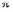 ;


      закрытые облучатели (рециркуляторы) – облучатели, в которых бактерицидный поток от ламп, расположенных в небольшом замкнутом пространстве корпуса облучателя, не имеет выхода наружу;
      комбинированные облучатели – облучатели, снабженные двумя бактерицидными лампами, разделенными экраном таким образом, чтобы поток от одной лампы направлялся наружу в нижнюю зону помещения, а от другой - в верхнюю, при этом лампы могут включаться вместе и по отдельности;
      электризуемость (материалов) – способность материала накапливать электростатический заряд. 3. ОБЩИЕ ТРЕБОВАНИЯ К ИЗДЕЛИЯМ МЕДИЦИНСКОГО НАЗНАЧЕНИЯ И МЕДИЦИНСКОЙ ТЕХНИКИ
      Медицинские изделия при эксплуатации не должны создавать на рабочих местах медицинского персонала и других пользователей уровни вредных факторов (физических, химических и биологических), превышающих предельно допустимые, в соответствии с требованиями санитарного законодательства.
      Изделия должны обеспечивать безопасность пациента или безопасность и здоровье пользователей или, в соответствующих случаях, других лиц, и любой риск связанный с их применением, должен быть приемлемым по сравнению с пользой для пациента и уровнем обеспечения здоровья и безопасности.
      Технические характеристики и эксплуатационные свойства изделия не должны оказывать такое вредное воздействие, которое подвергало бы риску безопасность пациентов и медицинского персонала или других лиц в течение срока службы изделия, указанного изготовителем, при эксплуатации соответствии с инструкциями изготовителя.
      На каждый вид изделия медицинского назначения, исходного сырья и материалов для их изготовления предприятие-изготовитель оформляет и утверждает в установленном порядке нормативно-техническую документацию, в том числе рецептуру или состав.
      В нормативной документации и других, представляемых для санитарно-гигиенической оценки материалах на медицинские изделия указываются:
      - назначение продукции и область применения;
      - описание изделия с указанием (при необходимости) вида и продолжительности контакта с организмом;
      - состав или рецептура используемых материалов;
      - гигиенически значимые технические параметры и характеристики (для изделий медицинской техники);
      - дата производства;
      - рекомендации по безопасной эксплуатации.
      В эксплуатационной документации на изделия медицинской техники указываются все возможные виды опасностей (т.е. физические и иные факторы, генерируемые данным оборудованием), их гигиенически значимые технические параметры и характеристики, а также требования и средства обеспечения безопасности при эксплуатации и обслуживании изделий.
      На изделия медицинской техники, являющиеся источниками физических факторов, в сопроводительной документации (в листке технических данных или в технических условиях или в техническом паспорте) представляется следующая информация:
      - на все изделия, являющиеся источниками шума или вибрации (имеющие в составе движущиеся части, насосы, компрессоры, вентиляторы, электродвигатели и т.п.) - сведения об уровнях звука (при необходимости – об уровнях и частотах локальной или общей вибрации), регистрируемых при всех номинальных режимах работы оборудования;
      - на диагностическое, лечебное, вспомогательное (дезинфицирующее) оборудование, являющееся источником ультразвука - сведения об акустических параметрах источников ультразвука - акустическом выходе всех датчиков, терапевтических головок или других источников: рабочих частотах, выходной мощности ультразвука (пиковых значениях виброскорости, интенсивности ультразвука), площади рабочих поверхностей датчиков (терапевтических головок);
      - на оборудование, являющееся источником электромагнитных полей - перечень всех источников, входящих в состав изделия, характеристики каждого источника, включая: частоту генерируемых электромагнитных полей, генерируемую мощность, при возможности - максимальные значения напряженности электрического и (или) магнитного полей, плотность потока энергии, индукция постоянного магнитного поля (для МРТ – кроме того, скорость изменения магнитного поля, градиент, удельное поглощение); для источников, работающих в импульсных режимах – частоту, форму, длительность и период следования импульсов, а также предполагаемую максимальную продолжительность работы каждого источника; при необходимости - безопасные расстояния (зоны безопасного или контролируемого доступа);
      - на фототерапевтическое, бактерицидное оборудование, являющееся источником ультрафиолетового излучения указываются: типы, мощность, количество ультрафиолетовых ламп, спектральные характеристики УФ-излучения в диапазоне длин волн от 100 до 400 нм или интенсивность излучения в диапазонах А (свыше 315-400 нм), В (свыше 280-315 нм), С (от 100-280 нм), сведения о концентрациях озона, выделяющегося в воздушную среду при работе оборудования, а также рекомендованное расстояние и продолжительность эксплуатации; для бактерицидных облучателей должно быть указано допускаются ли они для эксплуатации в присутствии или в отсутствие людей;
      -на оборудование, являющееся источником излучения видимого, инфракрасного диапазона длин волн, указываются: длина волны, интенсивность или мощность излучения в максимуме рабочего импульса; при необходимости – яркость, освещенность, коэффициент пульсации; для светодиодных источников – осевая сила света, телесный угол излучения, другие паспортные характеристики светодиода;
      - на оборудование, являющееся источником лазерного излучения, указываются (для всех источников, входящих в состав установки): тип лазера, длина волны, выходная мощность, режимы работы (постоянный, прерывистый, периодический, импульсный), диаметр и расхождение пучка, диаметр насадок и оптического волокна, диаметр пятна на облучаемой поверхности, для импульсных режимов - плотность энергии в пучке, параметры импульсов, частота пульсации, длительность воздействия, характеристики излучения пилотных лазеров – длина волны и мощность излучения, класс лазерной опасности всех источников;
      - на системы регулируемой компрессии и компрессионные изделия - уровни оказываемого давления;
      - на аэроионизирующее лечебно-профилактическое оборудование указываются: напряжение на ионизирующих электродах, концентрации положительных и отрицательных аэроионов, образующиеся при различных режимах работы с указанием рекомендованного расстояния и продолжительности эксплуатации для каждого режима работы, а также сведения о концентрациях озона, выделяющегося в воздушную среду при работе оборудования;
      - на все электрические изделия медицинской техники представляются характеристики источников питания (постоянный или переменный ток, напряжение, частота сетевого тока, потребляемая мощность, фазность);
      - для всех изделий медицинской техники или их комплектующих, предназначенных для контакта с руками медицинского персонала, должен быть указан состав материала поверхностей, а также температура поверхностей при различных режимах работы оборудования.
      Конструкция изделий должна, по возможности, исключать воздействие повышенных уровней физических факторов на обслуживающий персонал и пользователя с помощью организации и иcпользования блокировок, ограждений, экранов, фильтров, защитных кожухов и укрытий, световых сигнальных устройств, таймеров, средств дистанционного управления и т.п.). Шумящее и вибрирующее оборудования должно быть снабжено шумо- и виброизолирующими элементами. Электрические изделия должны иметь защитное заземление. При эксплуатации УФ-оборудования, там, где это необходимо и возможно, следует использовать акриловую защиту. Лазерные изделия III, IV классов, генерирующие излучение в невидимой части спектра, следует оснащать встроенными лазерами I, II класса с видимым излучением для визуализации основного лазерного пучка (пилотный, прицельный лазер).
      Медицинские изделия по степени лазерной опасности классифицирует предприятие-изготовитель по выходным характеристикам излучения расчетным методом в соответствии с требованиями действующих санитарных норм и правил. За определение класса опасности лазеров ответственность несет предприятие-изготовитель. Контроль за правильностью установления класса лазера осуществляется уполномоченными органами государственного санитарного контроля (надзора).
      Технические условия на отечественные лазерные изделия согласовываются в обязательном порядке с уполномоченными органами государственного санитарного контроля (надзора).
      Опытные образцы лазерных изделий должны иметь заключение, выданное уполномоченными органами государственного санитарного контроля (надзора) о соответствии настоящим Единым санитарным требованиям с последующим разрешением на серийный выпуск.
      Лазерные изделия медицинского назначения должны быть оборудованы средствами для измерения уровня лазерного излучения, воздействующего на пациента и обслуживающий персонал.
      Лазерные изделия III—IV класса до начала их эксплуатации должны быть приняты комиссией, назначенной администрацией учреждения, с обязательным включением в ее состав представителей уполномоченных органов государственного санитарного контроля (надзора). Комиссия устанавливает выполнение настоящих Единых санитарных требований, решает вопрос о вводе лазерных изделий в эксплуатацию. Решение комиссии оформляется актом.
      Для ввода лазерного изделия III и IV класса в эксплуатацию комиссии изготовителем представляется следующая документация:
      - паспорт на лазерное изделие;
      - инструкция по эксплуатации и технике безопасности;
      - утвержденный план размещения лазерных изделий;
      - санитарный паспорт (по установленной форме).
      Безопасность на рабочих местах при эксплуатации лазерных изделий должна обеспечиваться конструкцией изделия. В пределах рабочей зоны уровни воздействия лазерного излучения и других неблагоприятных производственных факторов не должны превышать значений, установленных санитарными нормами и правилами и другими нормативными документами.
      Зоны распространения лазерного излучения должны обозначаться знаками лазерной опасности. Если лазерный пучок выходит за пределы контролируемой зоны, в конце его полезной траектории должен быть ограничитель.
      Безопасность при работе с открытыми лазерными изделиями обеспечивается путем применения средств индивидуальной защиты.
      Производственные помещения, в которых эксплуатируются лазерные изделия, должны отвечать требованиям действующих строительных норм и правил и обеспечивать безопасность обслуживания изделий.
      Лазеры и лазерные изделия любого класса должны иметь маркировку в соответствии с требованиями, предъявляемыми к данному виду продукции, в том числе на пояснительном знаке должны содержать (за исключением изделий I класса): информацию об изготовителе, максимальной выходной энергии (мощности) лазерного излучения и длине волны излучения, классе лазерной опасности.
      В паспорте (формуляре) на лазерное изделие должно быть указано: длина волны излучения; выходная мощность (энергия); временные характеристики лазерного излучения, класс опасности лазера; сопутствующие опасные и вредные факторы".
      Изделия должны быть разработаны, изготовлены и упакованы таким образом, чтобы их технические характеристики и эксплуатационные свойства в период использования изделий по назначению не испытывали вредного воздействия при транспортировании и хранении изделии.
      Изделия медицинского назначения и медицинской техники должны быть снабжены этикеткой (маркировкой), информирующей пользователя об изготовителе, области применения продукции, о сроках и условиях применения и хранения, а также предупреждающей о мерах безопасности при эксплуатации продукции.
      Изготовитель ИМТ, генерирующего уровни физических факторов, превышающих допустимые, в комплект поставки должен включать средства индивидуальной защиты (противошумные вкладыши, защитные очки, рукавицы) в количестве не менее 2-х шт. При отсутствии необходимости принятия мер безопасности изготовитель указывает: "Соблюдения мер безопасности не требуется". 4. ВИДЫ ИСПЫТАНИЙ ИЗДЕЛИЯ МЕДИЦИНСКОГО НАЗНАЧЕНИЯ И МЕДИЦИНСКОЙ ТЕХНИКИ
      Санитарно-химические испытания материалов изделий:
      - одориметрические исследования (оценка интенсивности запаха материалов);
      - качественно-количественные исследования уровней миграции вредных веществ из материалов изделий в модельные среды (воздух, дистиллированную воду);
      - оценка интегральных показателей состояния водных втяжек:
      - органолептические исследования водных вытяжек (оценка интенсивности запаха, цветности, мутности);
      - измерение показателя активности водородных ионов (рН) в водных вытяжках из материалов изделий и его изменения по сравнению с контролем;
      - оценка восстановительных примесей
      - оценка УФ-поглощения в диапазоне длин волн 220-360 нм.
      Токсикологические испытания:
      - оценка раздражающего действия материалов изделий и/или водных вытяжек из них на кожные покровы;
      - оценка раздражающего действия материалов и/или водных вытяжек из материалов изделий на слизистые оболочки глаз;
      - оценка показателей острой токсичности при введении в брюшину, в желудок, подкожно и т.п.);
      - оценка сенсибилизирующего действия материалов изделий и/или водных вытяжек из них;
      - оценка общетоксического и кожно-раздражающее действия водных вытяжек из материалов изделий на культуре подвижных клеток in vitro (индекс токсичности);
      - оценка гемолитической активности;
      - оценка пирогенности.
      Микробиологические испытания (см. Приложение 2, п.1.1.2)
      Физические методы испытаний изделий медицинского назначения
      - оценка электризуемости материалов изделий;
      оценка радиационных показателей (для изделий с использованием природных минеральных материалов и сырья).
      Физические методы испытаний изделий медицинской техники
      - измерение уровней генерируемых физических факторов (шума, вибрации общей и локальной, ультразвука воздушного и контактного, излучений: ультрафиолетового, оптического диапазона, инфракрасного, лазерного, рентгеновского, электрических, магнитных и электромагнитных полей и излучений, аэроионного состава, температуры поверхностей ИМТ, доступных для контакта пользователя.
      - клинические испытания (для женских гигиенических прокладок, подгузников, пеленок, предназначенных изготовителем исключительно для медицинских целей) 5. ТРЕБОВАНИЯ К ПОТРЕБИТЕЛЬСКОЙ МАРКИРОВКЕ ИЗДЕЛИЙ МЕДИЦИНСКОГО НАЗНАЧЕНИЯ И МЕДИЦИНСКОЙ ТЕХНИКИ И ИНФОРМИРОВАНИЮ ПОЛЬЗОВАТЕЛЯ
      Информация об изделия медицинского назначения и медицинской техники должна излагаться изготовителем в маркировке изделий и в документации на него. Информация, помимо адреса изготовителя изделий, должна содержать перечисление показателей, связанных с защитными и эксплуатационными свойствами, юридическими аспектами размещения изделий на рынке, а также любые другие сведения, которые обеспечивают предполагаемому пользователю возможность адекватного выбора и использования изделия и могут быть связаны с его здоровьем и безопасностью.
      Маркировка наносится непосредственно на изделие и/или на упаковку. Для изделия, вводимого в обращение в стерильном виде, маркировка должна наноситься и на стерильную упаковку. Маркировка на изделие не наносится, если оно имеет слишком малые размеры, или этого не допускают его специфические свойства
      Маркировка должна быть хорошо видна, разборчива, не стираема, и быть нанесена на самом изделии либо в инструкции по применению. Если это возможно, то маркировка должна наноситься на торговую упаковку. Для изделий, вводимых в обращение в стерильном виде, маркировка должна наноситься и на стерильную упаковку. Маркировка не наносится если изделие имеет слишком малые размеры, или этого не допускают его специфические свойства.
      Запрещается наносить обозначения или надписи, которые могут ввести в заблуждение третьи стороны в отношении значения или графического изображения маркировки знаком обращения на рынке. На изделие, его упаковку или инструкцию изделия можно наносить любую другую маркировку при условии, что это не повлияет отрицательно на видимость и разборчивость маркировки.
      Маркировка, наносимая непосредственно на изделие, должна содержать: наименование изготовителя и/или его товарный знак; наименование изделия; габариты, массу, электропитание, заводской номер (при необходимости), дату (год) изготовления (для ИМТ), срок годности или дату окончания срока годности, нормативный документ, требованиям которого соответствует изделие, знак обращения; другую информацию в соответствии с технической документацией изготовителя.
      Маркировка, наносимая на упаковку изделия, должна содержать: наименование страны- изготовителя, наименование, юридический адрес и торговую марку изготовителя, наименование изделия, нормативный документ, требованиям которого соответствует изделие, габариты, массу (при необходимости), способы ухода за изделием, год изготовления (для ИМТ), срок годности или дату окончания срока годности (для ИМН), знак обращения, другую информацию в соответствии с документацией изготовителя
      Информация на ИМТ должна наноситься рельефным способом (тиснение, гравировка, литье, штамповка)
      Маркировка должна быть изложена на русском языке. Допускается дополнительное использование других языков.
      Упаковки с изделиями должны маркироваться пиктограммами (знаками и/или текстом), предписывающими установленные изготовителем условия хранения и/или транспортировки изделий в соответствии с нормативной (эксплуатационной) документацией.
      В маркировке, указываются все необходимые сведения, обеспечивающие безопасную эксплуатацию продукции: ее основные технические характеристики, предупреждающие надписи, знаки опасности (магнитной, лазерной или другие для ИМТ; сведения о материалах, из которых изготовлены ИМН и т.п.), требования к необходимости использования средств индивидуальной защиты, безопасные расстояния или допустимая продолжительность эксплуатации и т.п. для ИМТ.
      Эксплуатация изделий медицинской техники осуществляется в соответствии с нормативной документацией на конкретные изделия и другими документами санитарного законодательства, содержащими требования к соответствующим характеристикам ИМТ.
      Требования к обеспечению безопасности ИМТ при их эксплуатации, указанные на специальных табличках, а также предупредительные знаки и надписи размещаются на видных местах изделий, в которых они размещаются.
      Изготовитель должен предоставить информацию так, чтобы могли быть приняты надлежащие предосторожности и обеспечен надлежащий контроль всех опасных факторов с использованием всего комплекса защитных мер.
      Пользователь ИМТ, характеризующегося высокой потенциально опасностью для здоровья (УФ-приборы, лазерные изделия, др.), должен быть предупрежден об имеющемся риске. Опасность изделий обозначается соответствующим образом. Применение изделий медицинской техники, предназначенной для населения в быту, должно осуществляться по назначению врача, в соответствии с медицинскими рекомендациями.
      УФ-приборы маркируются предупреждающей надписью: "ВНИМАНИЕ! УФ излучение может вызывать повреждение глаз и кожи. Внимательно ознакомьтесь с инструкцией. Наденьте прилагаемые защитные очки". Для УФ приборов, предназначенных для применения в салонах красоты и аналогичных местах, предупреждающие надписи могут быть приведены на плакате, постоянно прикрепленном поблизости от УФ прибора.
      УФ приборы, яркость которых превышает 100000 кд/м2, маркируются предупреждающей надписью: "Мощный свет. Не смотреть на излучатель".
      УФ-облучательные установки, предназначенные для эксплуатации в отсутствие людей, маркируются соответствующую предупреждающую надпись.
      Лазерные изделия разных классов маркируются предупреждающими надписями - "Не смотреть в пучок", "Лазерное излучение", "Избегайте облучения глаз и кожи прямым и рассеянным излучением", "Лазерная апертура" и т.п. с указанием класса лазерного изделия. Лазерные изделия, генерирующие излучение в невидимой части спектра, маркируются соответствующей предупреждающей надписью - "Невидимое лазерное излучение" и т.п.
      В разделы "Требования безопасности" эксплуатационной документации включают основные требования к обеспечению безопасной эксплуатации продукции, а также к ее производству в соответствии с основными документами санитарного законодательства со ссылками на данные документы, в том числе: к используемому производственному оборудованию и уровням вредных факторов на рабочих местах, средствам коллективной и индивидуальной защиты, режимам труда, проведению ПМО работающих и производственному контролю (при необходимости). В этом разделе должно быть указано, что продукция должна быть безопасной при производстве и применении и должна иметь оформленное санитарно-эпидемиологическое заключение. Перечень изделий медицинского назначения и медицинской техники с кодами ТН ВЭД ТС, которые подлежат санитарно-гигиенической оценке на соответствие настоящим Единым санитарным требованиям Основные требования к подконтрольной продукции (товарам) и показателям их безопасности (изделия медицинской техники и медицинского назначения)
      Примечание:* - с учетом рецептуры материала, перечень контролируемых веществ может быть изменен (см. Главу II Раздел 16. Требования к материалам и изделиям, изготовленным из полимерных и других материалов, предназначенных для контакта с пищевыми продуктами и средами).
      Примечания
      1) материалы и изделия, не вошедшие в данную таблицу, оцениваются в объеме испытаний сходных изделий, указанных в ней;
      Примечание
      *)Показатели, отмеченные звездочкой, следует оценивать при наличии источников генерирования данных факторов. Раздел 19. ТРЕБОВАНИЯ К ХИМИЧЕСКОЙ И НЕФТЕХИМИЧЕСКОЙ ПРОДУКЦИИ ПРОИЗВОДСТВЕННОГО НАЗНАЧЕНИЯ 1. ОБЛАСТЬ ПРИМЕНЕНИЯ
      Настоящий раздел регламентирует требования к химической и нефтехимической продукции промышленного назначения, соответствующей следующим кодам ТН ВЭД ТС 2505, 2506, 2507 00, 2508, 2510, 2513, 2514 00 000 0, 2521 00 000 0, 2523, 2524, 2530, 2601 - 2617, 2845, 2846, 2918 12 000 0, 2918 14 000 0, 2918 19, 2919, 3201, 3202, 3203 00, 3204, 3215, 3402 31 000 0, 3402 39 000 0, 3402 41 000 0, 3402 42 000 0, 3402 49 000 0, 3402 50 000 0, 3402 90, 3403, 3403 11 000 0, 3403 19 900 0, 3403 91 000 0, 3403 99 000 0, 3809, 3810, 3811, 3812, 3814 00, 3820 00 000 0, 4001 10 000 0, 4002 11 000 9. 2. ТЕРМИНЫ И ОПРЕДЕЛЕНИЯ
      Потенциально опасное химическое вещество - индивидуальное вещество (соединение) природного или искусственного происхождения, способное в условиях производства, применения, транспортировки, переработки, а также в бытовых условиях оказывать неблагоприятное воздействие на здоровье человека и окружающую природную среду.
      Среда обитания человека – совокупность объектов, явлений и факторов окружающей среды, определяющих условия жизнедеятельности человека.
      Нефтехимическая продукция - химическая продукция, выделенная или произведенная (полностью или частично) из нефти и природного газа.
      Химическая продукция – вещество или смесь веществ в обращении, включая любую добавку, необходимую для обеспечения стабильности, и/или примеси, наличие которых обусловлено ходом производственного процесса, и/или растворитель. 3. ОБЩИЕ ПОЛОЖЕНИЯ
      3.1. На территории государств-членов таможенного союза разрешена к ввозу и обращению химическая и нефтехимическая продукция, соответствующая токсиколого-гигиеническим требованиям, установленным в настоящем Разделе.
      3.2. Потенциально опасные химические вещества в составе химической и нефтехимической продукции и примесей подлежат оценке опасности для здоровья человека.
      3.3. Ввоз и оборот химической и нефтехимической продукции, не соответствующей установленным требованиям не допускается.
      3.4. Оценка опасности подконтрольной продукции для здоровья человека осуществляется на основании токсиколого-гигиенической оценки, наличия информации о гигиенических нормативах в среде обитания человека при их применении, а также другой информации в соответствии с установленными требованиями.
      3.5. Классификация и маркировка химической и нефтехимической продукции осуществляется в соответствии с национальным законодательством государств-членов Таможенного союза. 4. КРИТЕРИИ ОЦЕНКИ ОПАСНОСТИ
      4.1. Производитель, импортер обязан предоставить следующую информацию о подконтрольной продукции:
      - Для продукции, представляющей собой индивидуальное химическое вещество: химическое наименование в соответствии с требованиями Международного союза теоретической и прикладной химии (IUPAC), синонимы, торговые наименования, номера CAS (Chemical Abstracts Service), ЕС, номера регистрации в системе REACH); молекулярную (брутто) формулу, молекулярную (атомную) массу;
      - для смесевой продукции: наименование продукта, для каждого компонента (вещества) смеси: химическое наименование в соответствии с требованиями Международного союза теоретической и прикладной химии (IUPAC), синонимы, торговые наименования, номера CAS (Chemical Abstracts Service), ЕС, номера регистрации в системе REACH; молекулярную (брутто) формулу; его процентное содержание.
      Область применения.
      Физико-химические показатели.
      Показатели острой пероральной токсичности – DL50 per os.
      Показатели острой дермальной токсичности – DL50 cut.
      Показатели острой ингаляционной токсичности – CL50.
      Данные о раздражающем действии на кожу и слизистые оболочки.
      Показатели подострой пероральной токсичности (кумулятивные свойства), коэффициент кумуляции.
      Показатели подострой накожной токсичности (для продукции, обладающей выраженной дермальной опасностью).
      Показатели подострой ингаляционной токсичности (для продукции, представляющей выраженную ингаляционную опасность).
      Сведения о хронической токсичности.
      Сведения о сенсибилизирующем действии.
      Сведения о гонадотоксическом действии.
      Сведения об эмбриотоксическом действии.
      Сведения о тератогенном действии.
      Сведения о мутагенном действии.
      Сведения о канцерогенном действии.
      Меры первой помощи при отравлении.
      Гигиенические нормативы в среде обитания человека.
      Необходимые средства индивидуальной защиты.
      сведения о биоразлагаемости ПАВ. Допускаются к обращению поверхностно-активные вещества (ПАВ) с полной биоразлагаемостью не менее 60% ( по двуокиси углерода) или не менее 70% (по общему органическому углероду) или/и с первичной биоразлагаемостью не менее 80%.*
      4.2. В случае отсутствия требуемой информации проводятся токсиколого-гигиенические исследования.
      4.3. При проведении оценки опасности подконтрольной продукции используются также официальные научные сведения о химических, физических, токсических свойствах веществ и рекомендации по их применению.
      4.4. Не допускается содержание метилового спирта (массовая доля) в охлаждающих жидкостях (код 3820 00 000 0 ТН ВЭД ЕАЭС) более 0,05 %.
      * для товаров, принадлежащих к кодам ТН ВЭД ТС 3402 31 000 0, 3402 39 000 0, 3402 41 000 0, 3402 42 000 0. 5. ПОРЯДОК ОЦЕНКИ ОПАСНОСТИ
      5.1. Оценка опасности подконтрольной продукции для здоровья человека производится по представлению юридических и физических лиц, ответственных за выпуск/импорт/использование данной продукции, независимо от форм собственности.
      5.2. Процедура оценки подконтрольной продукции включает в себя:
      - рассмотрение представляемых заявителем документов;
      - токсиколого-гигиеническую оценку и подготовку заключения о свойствах подконтрольной продукции;
      - выдачу документа, подтверждающего безопасность подконтрольной продукции для здоровья человека, уполномоченными органами государств – членов Таможенного союза.
      5.3. Для получения документа, подтверждающего безопасность подконтрольной продукции, заявителю необходимо предоставить:
      - письмо-заявку (в произвольной форме);
      - информацию, перечисленную в п. 4.1 настоящего раздела;
      -нормативные и (или) технические документы (стандарты, технические условия, регламенты, технологические инструкции, спецификации, рецептуры и др.), по которым предполагается осуществлять производство и использование в государствах – членах Таможенного союза, заверенные в установленном законодательствами государствами–членами Таможенного союза порядке;
      - копии документов, выданных уполномоченными органами страны происхождения продукции, подтверждающих ее безопасность для человека (MSDS) (для продукции, ввозимой на территорию государств-членов таможенного союза из других стран);
      - инструкцию по применению (листок-вкладыш, аннотация) (в случае, если вся необходимая информация не может быть размещена на этикетке), заверенную подписью уполномоченного лица и печатью изготовителя;
      - потребительскую (или тарную) этикетку или ее проект, заверенный подписью уполномоченного лица и печатью изготовителя;
      - протоколы испытаний аккредитованных испытательных лабораторий (центров), заключения аккредитованных организаций.
      5.5. Финансирование работ по оценке токсичности и опасности подконтрольной продукции для здоровья человека осуществляется за счет средств заказчика в соответствии со сметой расходов на ее проведение, если иное не установлено законодательством государств – членов Таможенного союза. Раздел 20. Требования к дезинфекционным средствам 1. Область применения
      1. Настоящий раздел применяется в отношении дезинфекционных средств в виде различных препаративных форм, предназначенных для профессионального применения, розничной продажи (из товарных позиций 2801  2853, 2901  2942 00 000 0, 3307, 3604 и 3808 ТН ВЭД ЕАЭС), за исключением средств, применяемых в ветеринарии и сельском хозяйстве.    2. Определения     
      2. Для целей настоящего раздела используются понятия, которые означают следующее:  
      "безопасность дезинфекционного средства" – отсутствие вреда для здоровья человека, животных, окружающей среды при целевом применении дезинфекционного средства и соблюдении рекомендованных мер безопасности;
      "дезинсекционное средство" – средство (химическое, биологическое), предназначенное для проведения истребительных мероприятий в отношении членистоногих в целях снижения их численности;
      "дезинфектологическая экспертиза" – процедура рассмотрения и оценки материалов, характеризующих дезинфекционное средство (включая результаты лабораторных, инструментальных, биологических, натурных исследований и испытаний химического состава, безопасности, эффективности, а также сопровождающей дезинфекционное средство нормативной, методической и инструктивной документации), осуществляемая с целью защиты жизни или здоровья человека, предупреждения действий, вводящих в заблуждение потребителей. Результатом дезинфектологической экспертизы является экспертное заключение;
      "дезинфекционные средства" – средства, предназначенные для проведения дезинфекции (дезинфицирующие средства), предстерилизационной очистки, стерилизации (стерилизующие средства), дезинсекции (инсектицидные, педикулицидные, акарицидные средства), дератизации (дератизационные средства), а также репеллентные средства;
      "дезинфицирующее средство" – средство, применяемое для уничтожения микроорганизмов в объектах (на объектах) окружающей среды;
      "действующее вещество" – химическое вещество, входящее в состав дезинфекционного средства и обеспечивающее его эффективность;
      "дератизационное средство" – средство, применяемое для снижения численности грызунов до приемлемого уровня или для их уничтожения;
      "обращение дезинфекционного средства" – процессы разработки, регистрации, производства, транспортирования, реализации, применения, утилизации и (или) уничтожения дезинфекционного средства;
      "педикулицидное средство"  средство, применяемое для умерщвления вшей, их яиц и личинок;
      "препаративная форма" – готовое к применению по целевому назначению дезинфекционное средство, состоящее из действующего вещества или смеси действующих веществ и функциональных компонентов;
      "режим применения" – совокупность факторов, условий, технологий применения дезинфекционного средства, обеспечивающая эффективность и безопасность дезинфекционного средства;
      "репеллентное средство" – средство, предназначенное для отпугивания членистоногих (в том числе дерматологическое средство индивидуальной защиты от воздействия биологических факторов (насекомых), используемое в условиях промышленного производства) или грызунов;
      "средство для дезинфекции кожных покровов (кожный антисептик)" – дезинфицирующее средство, обладающее антимикробным действием и предназначенное для обработки неповрежденных кожных покровов, за исключением средств, зарегистрированных (подлежащих регистрации) в качестве лекарственных средств и (или) медицинских изделий;
      "средство предстерилизационной очистки" – средство, предназначенное для удаления с медицинских изделий белковых, жировых и других загрязнений, препятствующих стерилизации или снижающих его эффективность;
      "стерилизующее средство" – средство, предназначенное для уничтожения микроорганизмов всех видов (в том числе бактерий, вирусов, грибов) на всех стадиях их развития;
      "эффективность дезинфекционного средства" – абсолютный или относительный показатель, характеризующий достигнутый уровень стерилизации, дезинфекции, дезинсекции, дератизации.  3. Требования безопасности дезинфекционных средств 
      3. Безопасность дезинфекционных средств обеспечивается путем соблюдения требований к нормативным показателям токсичности и безопасности дезинфекционных средств согласно приложению.
      4. Оценка безопасности препаративных форм, рабочих растворов дезинфекционных средств осуществляется на основании сведений:
      а) о токсикологической безопасности и эффективности рабочих растворов дезинфекционных средств;
      б) о химических и физических свойствах дезинфекционных средств (включая летучесть, стабильность, совместимость с другими соединениями) (сведения представляются изготовителем);
      в) об оценке опасности дезинфекционных средств (данные Продовольственной и сельскохозяйственной организации Объединенных Наций, Всемирной организации здравоохранения (при наличии), Европейского союза или Агентства по охране окружающей среды США (ЕРА));
      г) о токсикологической характеристике компонентов препаративной формы (наполнители, эмульгаторы, стабилизаторы, растворители и др.) с указанием для каждого из них действующего стандарта, либо регистрации в системе REACH (Registration, Evaluation and Authorisation of CHemicals  международный регламент, регулирующий производство и оборот всех химических веществ, в том числе их обязательную регистрацию), либо номера CAS (Chemical Abstracts Service  подразделение Американского химического общества, которое занимается сбором информации о химических веществах), а также наименования согласно IUРАС (Международный союз теоретической и прикладной химии);
      д) об острой токсичности при введении в желудок;
      е) об острой токсичности при нанесении на кожу;
      ж) об острой ингаляционной токсичности;
      з) об острой токсичности при введении в брюшную полость;
      и) о раздражающем действии на кожу и слизистую оболочку глаза;
      к) о сенсибилизирующем действии;
      л) о кумулятивном действии;
      м) о кожно-резорбтивном действии;
      н) о подострой ингаляционной токсичности;
      о) о подострой токсичности при внутрижелудочном поступлении;
      п) о хронической токсичности при внутрижелудочном поступлении;
      р) о влиянии на органолептические свойства воды (запах, привкус);
      с) о гигиенических нормативах (предельно допустимых концентрациях или ориентировочных безопасных уровнях воздействия) действующих веществ в воздухе рабочей зоны, в атмосферном воздухе населенных мест, в воде водных объектов (не требуется для действующих веществ, которые не классифицируются как опасные по параметрам острой токсичности при внутрижелудочном, накожном, ингаляционном поступлении в организм, по способности обладать раздражающим, кожно-резорбтивным, сенсибилизирующим, репротоксичным, мутагенным, канцерогенным действием);
      т) о гигиенических нормативах (предельно допустимых концентрациях) продуктов трансформации действующих веществ, вредных примесей и продуктов трансформации под влиянием действующих веществ в воде водных объектов (для средств обеззараживания вод всех видов);
      у) о наличии данных об отдаленных эффектах (мутагенная активность, канцерогенное, эмбриотоксическое, тератогенное и гонадотоксическое действие, влияние на эндокринную систему);
      ф) о реальной опасности в рекомендуемых режимах применения;
      х) об эффективности препаративных форм дезинфекционных средств.
      5. Не допускается использовать в качестве действующих веществ химические вещества, в отношении которых применяется Роттердамская конвенция о процедуре предварительного обоснованного согласия в отношении отдельных опасных химических веществ и пестицидов в международной торговле от 10 сентября 1998 года и приложения А и В к Стокгольмской конвенции о стойких органических загрязнителях от 22 мая 2001 года.  4. Дезинфектологическая экспертиза  
      6. Порядок организации и проведения дезинфектологической экспертизы определяется в соответствии с законодательством государств-членов.
      7. Для проведения дезинфектологической экспертизы изготовителем, или продавцом (импортером), или уполномоченным изготовителем лицом формируется досье, включающее в себя:
      а) рецептуру дезинфекционного средства;
      б) документы, в соответствии с которыми изготавливается товар (стандарты, технические условия, регламенты, технологические инструкции, спецификации, рецептуры, сведения о составе), заверенные в соответствии с законодательством государства-члена, в котором проводится государственная регистрация (для товара, изготовленного вне таможенной территории Союза), или заверенные изготовителем (для товара, изготовленного на таможенной территории Союза);
      в) инструкцию (проект инструкции) по применению дезинфекционного средства, содержащую общие сведения о нем, его назначении, действующих веществах, токсикологической характеристике, приготовлении рабочих растворов, рекомендации по применению, сведения о мерах безопасности и первой помощи в случае отравления дезинфекционным средством, о способах утилизации;
      г) документ, содержащий сведения о методах контроля качества дезинфекционного средства (включая метод контроля действующего вещества);
      д) справку о стабильности (сроке годности) дезинфекционного средства;
      е) образец этикетки;
      ж) документ, содержащий токсикологическую характеристику действующего вещества, основных компонентов и препаративной формы, гигиенические нормативы в объектах окружающей среды (вода, воздух, почва) (не требуется для действующих веществ, которые не классифицируются как опасные по параметрам острой токсичности при внутрижелудочном, накожном, ингаляционном поступлении в организм, по способности обладать раздражающим, кожно-резорбтивным, сенсибилизирующим, репротоксичным, мутагенным, канцерогенным действием);
      з) документ, содержащий сведения о методах контроля действующего вещества и (или) продуктов его трансформации в объектах окружающей среды (вода, воздух, почва);
      и) паспорт безопасности химической продукции (MSDS) действующего вещества и дезинфекционного средства и (или) лист безопасности (включая сведения об отдаленных эффектах (мутагенная активность, канцерогенное, эмбриотоксическое, тератогенное и гонадотоксическое действие, влияние на эндокринную систему));
      к) документ, содержащий сведения о безопасности наноматериалов в случае их наличия в составе дезинфекционного средства;
      л) документ, содержащий результаты исследования эффективности и безопасности дезинфекционного средства;
      м) документ, содержащий сведения о мерах безопасного обращения с дезинфекционным средством (документ, в соответствии с которым изготавливается товар, или паспорт безопасности химической продукции);
      н) образец препаративной формы в упаковке изготовителя с приложением акта отбора образцов (проб) (для товара, изготовленного на таможенной территории Союза);
      о) стандартный образец действующего вещества дезинфекционного средства.
      8. По итогам дезинфектологической экспертизы оформляется экспертное заключение о возможности государственной регистрации дезинфекционного средства на таможенной территории Союза, содержащее следующие сведения:
      а) наименование дезинфекционного средства (препаративной формы);
      б) изготовитель препаративной формы;
      в) изготовитель действующих веществ дезинфекционного средства;
      г) токсикологическая характеристика дезинфекционного средства, его рабочих растворов и препаративных форм;
      д) основные результаты химико-аналитического, биологического контроля, оценки эффективности и безопасности дезинфекционного средства;
      е) целевое назначение дезинфекционного средства;
      ж) область применения дезинфекционного средства.
      9. Обоснованное заключение о невозможности государственной регистрации дезинфекционного средства выдается в следующих случаях:
      а) непредставление предусмотренных пунктом 7 настоящего раздела документов или образцов;
      б) выявление по результатам проведения исследований:
      использования в дезинфекционном средстве в качестве действующих веществ запрещенных химических веществ;
      отсутствия эффективности дезинфекционного средства;
      несоответствия дезинфекционного средства показателям, предусмотренным приложением к настоящему разделу. 5. Упаковка и маркировка дезинфекционных средств 
      10. Упаковывание дезинфекционных средств должно осуществляться согласно требованиям документов, в соответствии с которыми они изготовлены, или требованиям изготовителей. Упаковка должна обеспечивать сохранность дезинфекционных средств при хранении и транспортировании их в течение срока годности.
      11. Упаковка дезинфекционных средств с рН менее 2,0 ед. и более 11,5 ед. должна быть снабжена специальным устройством для их безопасного розлива.
      12. Маркировка фасованных дезинфекционных средств наносится непосредственно на их потребительскую упаковку, этикетки, ярлыки, прикрепляемые к упаковке способом, обеспечивающим ее сохранность.
      13. Маркировка фасованного дезинфекционного средства должна содержать следующую информацию:
      а) наименование и назначение дезинфекционного средства;
      б) наименования и содержание действующих веществ;
      в) наименование и местонахождение (адрес юридического лица) изготовителя;
      г) обозначение документа, в соответствии с которым дезинфекционное средство изготовлено (при наличии);
      д) номинальное количество дезинфекционного средства в потребительской упаковке (масса нетто или объем);
      е) рекомендации по применению дезинфекционного средства (для средства, предназначенного для розничной продажи);
      ж) условия хранения;
      з) дата изготовления (месяц, календарный год) и срок годности (месяцев, лет) или запись "Годен до… (месяц, календарный год)"; 
      и) пиктограммы для правильного обращения с дезинфекционным средством (при необходимости);
      к) меры предосторожности при работе с дезинфекционным средством, первая помощь при отравлении (для средства, предназначенного для розничной продажи).
      14. При обращении дезинфекционных средств на таможенной территории Союза маркировка наносится на русском языке и при наличии соответствующих требований в законодательстве государств-членов на государственном языке (государственных языках) государства-члена, на территории которого реализуются дезинфекционные средства. Нормативные показатели токсичности и безопасности дезинфекционных средств
      Используемые сокращения: 
      С20 – насыщающая концентрация паров при 20 °С; 
      DL50 – средне-смертельная доза;
      Limac – порог острого действия;
      Limsubac – порог подострого действия;
      БАУ – беспропеллентная аэрозольная упаковка;
      ДВ – действующее вещество;
      ДС – дезинфекционное средство;
      ЛПУ – лечебно-профилактические учреждения;
      МЭОК – минимальная эффективная обеззараживающая концентрация;
      ОБУВа.н.м. – ориентировочный безопасный уровень воздействия в атмосферном воздухе населенных мест;
      ОБУВр.з. – ориентировочный безопасный уровень воздействия в воздухе рабочей зоны;
      ОДУв. – ориентировочный допустимый уровень в воде водных объектов хозяйственно-питьевого и культурно-бытового водопользования;
      ОДУз.к.п. – ориентировочный допустимый уровень загрязнения кожных покровов;
      ПДКа.н.м. – предельно допустимая концентрация в атмосферном воздухе населенных мест;
      ПДКбасс. – предельно допустимая концентрация в воде плавательных бассейнов и аквапарков;
      ПДКв. – предельно допустимая концентрация в воде водных объектов хозяйственно-питьевого и культурно-бытового водопользования;
      ПДУз.к.п. – предельно допустимый уровень загрязнения кожных покровов;
      ПДКр.з. – предельно допустимая концентрация в воздухе рабочей зоны;
      СИЗ – средства индивидуальной защиты;
      ЦТД – цитотоксическое действие.  1. Показатели токсичности и безопасности дезинфекционных средств 1.1. Дезинфицирующие средства 1.2. Стерилизующие средства 1.3. Средства для обеззараживания питьевой воды нецентрализованного водоснабжения 1.4. Средства для обеззараживания воды плавательных бассейнов и аквапарков 1.5. Средства для обеззараживания воды централизованных систем хозяйственно-питьевого водоснабжения, в том числе в системах горячего водоснабжения 1.6. Средства для обеззараживания в системах технического водоснабжения предприятий 1.7. Дезинсекционные средства 1.8. Репеллентные средства, в том числе средства индивидуальной защиты дерматологические от воздействия биологических факторов (насекомых), используемые в условиях промышленного производства 1.9. Педикулицидные средства 1.10. Дератизационные средства
      Примечания: 1. Классы опасности указаны в соответствии с ГОСТ 12.1.007-76 "Система стандартов безопасности труда. Вредные вещества. Классификация и общие требования безопасности" и с ГОСТ 32419-2013 "Классификация опасности химической продукции. Общие требования", содержащем классификацию вредных веществ по Согласованной на Глобальном уровне Системе классификации и маркировки химических веществ (СГС) (Globally Harmonized System of Classification and Labelling of Chemicals – GHS) (в скобках). Нормативы классификационной оценки дезинфекционных средств в соответствии с ГОСТ 12.1.007-76 применяются до вступления в силу технического регламента Союза, устанавливающего соответствующие требования, с учетом даты завершения действия переходных положений, определенных отдельными решениями Комиссии.
      2. Под специалистами понимается персонал, обученный в области дезинфекционной деятельности.
      3. Для определения порога подострого действия обеззараженной децентрализованной воды по времени наступления эффекта (Limsubac, дни) используется зона подострого биоцидного эффекта средств, рассчитываемая по формуле: 
      Limsubac (по лимитирующему эффекту) Zsubac.bioc.eff. = ----------------------------------------------------Суточная норма расхода
      4. ПДКбасс., используемая для определения соотношения минимальной эффективной обеззараживающей концентрации (МЭОК) и ПДКбасс. (МЭОК/ПДКбасс.) рассчитывается по формуле: 
      ДДэнт. (мг/кг) ∙ М (кг)
ПДКбасс.= -------------------------------- , мг/л,
V (л/час) ∙ t (час) 


      где: 
      ДДэнт. – допустимая доза, поступающая в организм при заглатывании воды плавательного бассейна, мг/кг; 
      М – средняя масса пловцов с учетом детей (45 кг); 
      V – объем заглатываемой жидкости (0,1 л/час); 
      t – продолжительность сеанса купания (3 часа). 
      ДДэнт. = ДСД – ДДкож. – ДДинг., 


      где: 
      ДСД – допустимая суточная доза;
      ДДкож. – допустимая доза, поступающая в организм транскутанно при купании, мг/кг;
      ДДинг. – допустимая доза, поступающая в организм при вдыхании препарата, испаряющегося из воды, мг/кг.
      или:
      ДСД (мг/кг) ∙ М (кг)  
ПДКбасс.= --------------------------- , мг/л, 
V (л/час) ∙ t (час)  


      где:
      ДСД – допустимая суточная доза; 
      М – средняя масса пловцов с учетом детей (45 кг); 
      V – объем заглатываемой жидкости (0,1 л/час); 
      t – продолжительность сеанса купания (3 часа). 
      5. Под работающим персоналом понимаются лесорубы, геологи, мелиораторы и др. 
      6. Репеллентные средства для детей младшего возраста (с одного года жизни и старше) должны быть только 4 класса по лимитирующим критериям (при нанесении на кожу, при ингаляции паров в насыщающих концентрациях, коэффициент возрастной чувствительности (КВЧ) более 3), без отдаленных эффектов, при отсутствии раздражающего, резорбтивного, сенсибилизирующего и иммуномодулирующих эффектов, а также с наличием ПДУ для ДВ на кожу и с коэффициентом запаса более 10.   2. Физико-химические показатели дезинфекционных средств   2.1. Дезинфицирующие, стерилизующие средства и средства для предстерилизационной очистки    2.2. Дезинсекционные средства 2.3. Репеллентные средства, в том числе средства индивидуальной защиты дерматологические от воздействия биологических факторов (насекомых), используемые в условиях промышленного производства 2.4. Дератизационные средства  ПЕРЕЧЕНЬ 
методов исследования эффективности дезинфекционных средств Перечень документов для изучения и оценки токсичности и безопасности дезинфекционных средств Раздел 21. Требования к минеральным водам (КОД ТН ВЭД ТС: 2201 10) 1. Область применения
      1. Настоящий раздел Единых санитарных правил устанавливает гигиенические требования безопасности для человека вод природных минеральных питьевых лечебных и лечебно-столовых различного химического состава, предназначенных к использованию для лечебных и профилактических целей. Лечебные свойства данной продукции не являются предметом регулирования данного документа. 2. Термины и определения
      2.1. К минеральным водам относят природные воды, оказывающие на организм человека лечебное действие, обусловленное основным ионно-солевым и газовым составом, повышенным содержанием биологически активных компонентов и специфическими свойствами (радиоактивность, температура, реакция среды).
      2.2. К минеральным питьевым водам относят воды с минерализацией не менее 1 г/дм3 или при меньшей минерализации, содержащие биологически активные компоненты в количестве не ниже бальнеологических норм, принятых для питьевых минеральных вод.
      2.3. К минеральным питьевым лечебно-столовым водам относят воды с минерализацией от 1 до 10 г/дм3 или при меньшей минерализации, содержащие биологически активные компоненты в количестве не ниже бальнеологических норм.
      2.4. К минеральным питьевым лечебным водам относят воды с минерализацией от 10 до 15 г/дм3 или при меньшей минерализации при наличии в них повышенных количеств мышьяка, бора и некоторых других биологически активных микрокомпонентов. Допускается применение лечебных вод и более высокой минерализации. 3. Общие положения
      3.1. Розлив минеральных вод должен проводиться в соответствии с требованиями настоящих Единых санитарных требований и технологической инструкции по обработке и розливу питьевых минеральных вод, утвержденной в установленном порядке, с соблюдением санитарных правил для предприятий по обработке и розливу питьевых минеральных вод.
      3.2. Сроки и температурные условия хранения минеральных вод в емкостях из синтетических материалов должны соответствовать требованиям, указанным в нормативной документации на готовую продукцию.
      3.3. Для обработки минеральных вод разрешается применять следующие способы:
      - отделение соединений железа, марганца и серы, а также мышьяка путем обработки воздухом и (или) кислородом;
      - отделение нерастворимых элементов, таких как соединения железа и серы, путем фильтрации или декантирования;
      - полное или частичное освобождение от свободной двуокиси углерода исключительно физическими методами;
      - насыщение двуокисью углерода;
      - обработка лимонной или аскорбиновой кислотой;
      - обработка сернокислым серебром.
      Для обработки минеральных вод, кроме способов, предусмотренных выше, разрешается применять также иные способы, которые не изменяют содержание и соотношение катионов - кальция, магния, натрия и калия, анионов- гидрокарбонатов, сульфатов, хлоридов, а также биологически активных компонентов в обрабатываемых минеральных водах.
      Не допускается применение препаратов хлора для обработки минеральных вод, предназначенных для розлива.
      3.4. При обработке минеральных вод сернокислым серебром массовая концентрация серебра в минеральной воде, расфасованной в емкости, не должна превышать 0,2 мг/дм3.
      3.5. Для газирования минеральных вод применяют двуокись углерода.
      3.6. Изготовители расфасованных минеральных вод обязаны обеспечить обеззараживание емкостей для розлива, гарантирующее их безопасность в эпидемиологическом отношении и безвредность по химическому составу.
      3.7. Допускается для розлива минеральной воды использование емкостей, соответствующих настоящим Единым санитарным требованиям с учетом максимальных сроков хранения в них продукции. 4. Требования безопасности минеральных вод
      4.1. Минеральная вода должна соответствовать гигиеническим нормативам как при ее розливе, транспортировке, хранении, так и в течение всего установленного срока годности.
      4.2. Требования по безопасности минеральных вод:
      благоприятные органолептические свойства;
      безвредность по химическому составу;
      безопасность питьевой воды в эпидемическом отношении;
      безопасность в радиационном отношении.
      Показатели безопасности данной продукции представлены в приложении 1 к данному разделу настоящих Единых санитарных требований. 5. Требования к упаковке, маркировке, транспортировке и хранению минеральной воды
      5.1. Вода минеральная должна быть розлита в потребительскую тару, предназначенную для контакта с пищевыми продуктами.
      5.2. Маркировка минеральной воды должна содержать информацию в соответствии с требованиями действующих технических и нормативных правовых актов.
      5.3. Условия хранения и транспортировки минеральной воды, а также срок годности должны соответствовать требованиям, указанным в нормативной документации изготовителя на готовую продукцию, утвержденную в установленном порядке. Требования безопасности к минеральным водам
      1. По органолептическим показателям минеральные воды должны соответствовать требованиям, указанным в таблице 1.
      Таблица 1
      2. По минерализации, основным ионам, химическому составу минеральные воды должны соответствовать требованиям, указанным в соответствующих технических нормативных правовых актах и нормативной документации изготовителя на готовую продукцию, утвержденную в установленном порядке.
      3. В минеральных водах массовая концентрация нижеследующих компонентов не должна превышать значений, указанных в таблице 2.
      Таблица 2
      4. По микробиологическим показателям минеральные воды, розлитые в бутылки, должны соответствовать требованиям, указанным в таблице 3.
      Таблица 3
      5. Перманганатная окисляемость минеральных вод должна быть 0,5?5,0 мг/дм3 потребленного кислорода.
      6. По показателям радиационной безопасности минеральные воды, розлитые в бутылки, должны соответствовать требованиям, указанным в таблице 4.
      Таблица 4 Раздел 22 Требования безопасности пищевых добавок и ароматизаторов Единые санитарно-эпидемиологические и гигиенические требования безопасности пищевых добавок и ароматизаторов 1. Область применения
      1. Санитарно-эпидемиологические и гигиенические требования безопасности пищевых добавок и ароматизаторов (далее – раздел Единых санитарных требований) распространяются на пищевые добавки и ароматизаторы в части их производства, оборота и хранения, а также на пищевые продукты, содержащие пищевые добавки и ароматизаторы, в части применения их при производстве пищевых продуктов. 
      2. Настоящий раздел Единых санитарных требований разработан на основании законодательства государств-членов Таможенного союза, а также с использованием международных документов в области безопасности пищевых добавок и ароматизаторов.  2. Термины и определения
      3. В настоящем разделе Единых санитарных требований используются следующие термины и определения в целях данного документа:
      1) в отношении общих понятий:
      1.1) "ароматизатор пищевой (ароматизатор)" – продукт, не употребляемый человеком непосредственно в качестве пищи, содержащий вкусоароматическое вещество (в том числе натуральное) или вкусоароматический препарат или термический технологический ароматизатор или коптильный ароматизатор или предшественники ароматизаторов или другие ароматизаторы (в состав которых входят другие компоненты, кроме выше перечисленных) или их смесь (вкусоароматический компонент), предназначенные для придания пищевым продуктам аромата и/или вкуса (за исключением сладкого, кислого и соленого), с добавлением или без добавления пищевых добавок и пищевого сырья; 
      1.2) "ароматизатор коптильный" - смесь веществ, выделенная из дымов, применяемых в традиционном копчении путем фракционирования и очистки конденсатов дыма; 
      1.3) "ароматизатор термический технологический" - смесь веществ, полученная в результате нагревания в определенных условиях пищевых или не используемых в пищу ингредиентов, один из которых должен быть аминосоединением, а другой- редуцирующим сахаром; условия термообработки:
      температура не выше 180 оС, продолжительность термообработки 15 мин при 180 оС с соответствующим увеличением времени при использовании более низких температур – удвоении времени нагревания при уменьшении температуры на каждые 10 оС, но не более 12 часов, величина рН в течение процесса не должна превышать 8,0;
      1.4) "безопасность пищевых добавок, ароматизаторов и пищевых продуктов их содержащих" - совокупность свойств и характеристик пищевых добавок, ароматизаторов и пищевых продуктов их содержащих, удовлетворяющих регламентам настоящего раздела Единых требований и свидетельствующих об отсутствии недопустимого риска, связанного с причинением вреда жизни или здоровью человека и последующих поколений при их употреблении человеком в составе пищевых продуктов;
      1.5) "вещество вкусоароматическое" - химически определенное (химически индивидуальное) вещество со свойствами ароматизатора, т.е. обладающее характерным ароматом и/или вкусом (за исключением сладкого, кислого и соленого);
      1.6) "вещество вкусоароматическое натуральное" - вкусоароматическое вещество, выделенное с помощью физических, ферментативных или микробиологических процессов из сырья растительного или животного происхождения, в том числе переработанного традиционными способами приготовления пищевых продуктов;
      1.7) "комплексная пищевая добавка" - смесь пищевых добавок (пищевой добавки и пищевого сырья), выработанная как товарная продукция в состав которой могут входить ароматизаторы, пищевое сырье, пищевые продукты и другие компоненты; по крайней мере одна из пищевых добавок, входящая в состав комплексной пищевой добавки, должна оказывать в конечном пищевом продукте функциональное действие;
      1.8) "максимально допустимый уровень (максимальный уровень, допустимый уровень)" - гигиенический норматив, устанавливающий максимально допустимое количество пищевой добавки (ароматизатора, биологически активного вещества) в пищевом продукте, гарантирующее безопасность ее для человека; 
      1.9) "необработанный пищевой продукт" - продукт, не подвергавшийся какой-либо обработке, приводящей к значительным изменениям его исходного состояния и состава; такой продукт может быть очищен, расфасован, упакован и заморожен; 
      1.10) "новые пищевая добавка, вкусоароматическое вещество, натуральный источник вкусоароматических веществ" – пищевая добавка, вкусоароматическое вещество, натуральный источник вкусоароматических веществ, не регламентированные для использования в производстве пищевых продуктов в соответствии с регламентами настоящего раздела Единых требований;
      1.11) "пищевая добавка" – любое вещество (или смесь веществ) вне зависимости от его пищевой ценности, обычно не употребляемое непосредственно в качестве пищи или обычного ингредиента пищевого продукта, преднамеренно вводимое в пищевой продукт с технологической целью (функцией) для его производства, переработки, приготовления, обработки, упаковки, транспортировки или хранения, что приводит или может привести к тому, что данное вещество или продукты его превращений становятся компонентами пищевого продукта; пищевая
      добавка может выполнять несколько технологических функций.
      1.12) "предшественник ароматизатора" - продукт (может быть получен как из пищевого продукта, так и из продукта, не используемого непосредственно в качестве пищи), не обязательно обладающий свойствами ароматизатора, преднамеренно добавляемый к пищевому продукту с единственной целью получения вкуса и аромата путем деструкции или реакции с другими компонентами в процессе приготовления пищи; 
      1.13) "препарат вкусоароматический" - смесь вкусоароматических и иных веществ, выделенных физическими, ферментативными или микробиологическими процессами: из пищевых продуктов или из пищевого сырья, в том числе после обработки традиционными способами приготовления пищевых продуктов; и/или из продуктов растительного, животного или микробиологического происхождения, не используемых непосредственно в качестве пищи, применяемых как таковые или обработанных с использованием традиционных способов приготовления пищевых продуктов;
      1.14) "пищевые продукты со сниженной энергетической ценностью" – пищевые продукты, энергетическая ценность которых снижена не менее чем на 30% по сравнению с традиционными пищевыми продуктами";
      1.15) "пищевые продукты без добавленных сахаров" – пищевые продукты, изготовленных без добавления моно- и дисахаридов и пищевых продуктов их содержащих" 
      1.16) "традиционные способы изготовления пищевых продуктов" - варка, в том числе на пару и под давлением (до 120 оС), выпечка, запекание, тушение, жарка, в том числе на масле (до 240 оС при атмосферном давлении), сушка, выпаривание, нагревание, охлаждение, замораживание, замачивание, мацерация (вымачивание), настаивание (заваривание), перколяция (процеживание), фильтрация, прессование (отжим), смешение, эмульгирование, измельчение (резание, дробление, растирание, толчение), капсулирование, очистка от кожуры (лущение), дистилляция (ректификация), экстракция (включая экстракцию растворителями), ферментация и микробиологические процессы; 
      2) в отношении понятий функциональных групп пищевых добавок:
      2.1) "антиокислитель" - пищевая добавка, предназначенная для замедления процесса окисления и увеличения сроков годности (сроков хранения) пищевых продуктов (пищевого сырья);
      2.2) "антислеживающий агент (антикомкователь)" - пищевая добавка, предназначенная для предотвращения слипания (комкования) частиц порошкообразных и мелкокристаллических пищевых продуктов и сохранения их сыпучести;
      2.3) вещество для обработки муки" - пищевая добавка (кроме эмульгаторов), предназначенная для улучшения хлебопекарных качеств или цвета муки (теста); 
      2.4) "влагоудерживающий агент (влагоудерживающее вещество)" - пищевая добавка, предназначенная для удерживания влаги и предохранения пищевых продуктов от высыхания; 
      2.5) "глазирователь" - пищевая добавка, предназначенная для нанесения на поверхность пищевых продуктов с целью придания им блеска и/или образования защитного слоя; 
      2.6) "желирующий агент" - пищевая добавка, предназначенная для
      образования гелеобразной текстуры пищевого продукта;
      2.7) "загуститель" - пищевая добавка, предназначенная для повышения вязкости пищевых продуктов;
      2.8) "кислота" - пищевая добавка, предназначенная для повышения
      кислотности пищевого продукта и/или придания ему кислого вкуса;
      2.9) "консервант" - пищевая добавка, предназначенная для продления (увеличения) сроков годности (хранения) пищевых продуктов путем защиты от микробной порчи и/или роста патогенных микроорганизмов; 
      2.10) "краситель" - пищевая добавка, предназначенная для придания, усиления или восстановления окраски пищевых продуктов; к пищевым красителям не относятся пищевые продукты, обладающие вторичным красящим эффектом, а также красители, применяемые для окрашивания несъедобных наружных частей пищевых продуктов (для окрашивания оболочек сыров и колбас, для клеймения мяса, для маркировки сыров и яиц); 
      2.11) "наполнитель" – пищевая добавка, которая увеличивает объем пищевого продукта без существенного увеличения энергетической ценности; 
      2.12) "носитель" - пищевая добавка, предназначенная для растворения, разбавления, диспергирования или других физических модификаций пищевых добавок, ароматизаторов, ферментных препаратов, нутриентов и/или иных веществ, добавляемых с пищевыми (физиологическими) целями без изменения или влияния
      на их функции с целью повышения эффективности и упрощения их использования;
      2.13) "пеногаситель" - пищевая добавка, предназначенная для предупреждения или снижения пенообразования в пищевых продуктах; 
      2.14) "пенообразователь" - пищевая добавка, предназначенная для равномерного распределения газообразной фазы в жидких и твердых пищевых продуктах; 
      2.15) "подсластитель" - пищевая добавка, предназначенная для придания пищевым продуктам сладкого вкуса или используемая в составе столовых подсластителей; 
      2.16) "пропеллент" - пищевая добавка-газ (кроме воздуха), предназначенная для выталкивания пищевого продукта из емкости (контейнера); 
      2.17) "разрыхлитель" - пищевая добавка, предназначенная для увеличения объема теста за счет образования газа; 
      2.18) "регулятор кислотности" - пищевая добавка, предназначенная для изменения или регулирования рН (кислотности или щелочности) пищевых продуктов;
      2.19) "стабилизатор" - пищевая добавка, предназначенная для обеспечения агрегативной устойчивости и/или поддержания однородной дисперсии двух и более несмешивающихся ингредиентов; 
      2.20) "упаковочный газ" – пищевая добавка-газ (кроме воздуха), вводимый в емкость (контейнер) до, во время или после помещения пищевого продукта в емкость (контейнер); 
      2.21) "уплотнитель" - пищевая добавка, предназначенная для сохранения плотности тканей фруктов, овощей и упрочнения гелеобразной структуры пищевых продуктов;
      2.22) "усилитель вкуса (аромата)" - пищевая добавка, предназначенная для усиления и/или модификации природного вкуса и/или аромата пищевых продуктов;
      2.23) "фиксатор (стабилизатор) окраски" - пищевая добавка, предназначенная для стабилизации, сохранения (или усиления) окраски пищевых продуктов;
      2.24) "эмульгатор" - пищевая добавка, предназначенная для создания и/или сохранения однородной смеси двух или более несмешивающихся фаз в пищевом продукте;
      2.25) "эмульгирующая соль" - пищевая добавка, предназначенная для равномерного распределения жиров, белков и/или улучшения пластичности плавленых сыров и продуктов на их основе. 3. Общие положения
      4. Действия настоящего раздела Единых требований предназначены:
      1) для индивидуальных предпринимателей и юридических лиц, участвующих в хозяйственной деятельности в сфере изготовления и обращения пищевых добавок, ароматизаторов, а также в сфере изготовления, обращения пищевых продуктов, содержащих пищевые добавки и ароматизаторы;
      2) для органов государственного контроля (надзора) государств-членов Таможенного союза, осуществляющих функции по контролю и надзору в сфере обеспечения санитарно-эпидемиологического благополучия населения, защиты прав потребителей и потребительского рынка
      5. Для целей безопасности применения пищевых добавок и ароматизаторов в производстве пищевых продуктов и предупреждения действий, вводящих в заблуждение приобретателей, должны соблюдаться следующие требования:
      1) применение пищевых добавок и ароматизаторов не должно увеличивать степень риска возможного неблагоприятного действия пищевых продуктов на здоровье человека; 
      2) пищевые продукты должны соответствовать регламентам, установленным настоящими Едиными требованиями, к допустимому содержанию в них нормируемых пищевых добавок, а также биологически активных веществ, содержащихся в ароматизаторах (вкусоароматических препаратах) и/или в натуральных источниках вкусоароматических веществ; 
      3) пищевые добавки должны применяться только в случаях, когда существует необходимость совершенствования технологии, а также при необходимости улучшения потребительских свойств пищевых продуктов, увеличения сроков их хранения (годности), добиться которых иным способом невозможно или экономически не оправдано; 
      4) применение пищевых добавок и ароматизаторов не должно вводить потребителя в заблуждение в отношении потребительских свойств пищевых продуктов. Не допускается внесение ароматизаторов в пищевые продукты для усиления свойственного им естественного аромата (например, ароматизатор "Виски" в виски, ароматизатор "Малина" в малиновое варенье (джем), ароматизатор "Молоко" в сухое молоко и др.); 
      5) применение пищевых добавок и ароматизаторов не должно вызывать ухудшения органолептических показателей пищевых продуктов, не должно существенно влиять на их пищевую ценность (за исключением некоторых специализированных и диетических продуктов); 
      6) пищевые добавки и ароматизаторы должны вводиться в пищевые продукты в минимальном количестве, необходимом для достижения заданного технологического эффекта;
      7) не допускается применение пищевых добавок и ароматизаторов для сокрытия порчи и недоброкачественности сырья или готового пищевого продукта и/или их фальсификации и/или с целью введение в заблуждение приобретателей; 
      8) импортируемые на территорию государств-членов Таможенного союза пищевые добавки, ароматизаторы и пищевые продукты, содержащие их, должны соответствовать требованиям настоящих Единых требований; 
      9) пищевые добавки и ароматизаторы должны быть расфасованы и упакованы способом, позволяющим обеспечить их безопасность и заявленные в маркировке потребительские свойства в течение срока хранения (годности) при соблюдении условий хранения;
      10) при упаковке пищевых добавок и ароматизаторов, должны применяться материалы, соответствующие требованиям по безопасности материалов, контактирующих с пищевыми продуктами (глава II, раздел 16); 
      11) находящиеся в обращении на территории государств-членов Таможенного союза пищевые добавки и ароматизаторы должны сопровождаться документами, подтверждающими их безопасность и документами, обеспечивающими прослеживаемость, а также информацией об условиях хранения и сроках хранения (годности) продукции; 
      12) находящиеся в обращении на территории государств-членов Таможенного союза пищевые добавки и ароматизаторы, изготовленные с использованием генетически модифицированных организмов и других биотехнологий, и/или нанотехнологий должны удовлетворять Единым требованиям безопасности и пищевой ценности пищевых продуктов (глава II, раздел 1); 
      13) ответственность за безопасность пищевых добавок, ароматизаторов и пищевых продуктов, содержащих пищевые добавки и ароматизаторы, несет их производитель (продавец).
      6. В нормативной и технической документации на пищевые добавки и ароматизаторы и пищевые продукты их содержащие (стандарты, технические условия, регламенты, технологические инструкции, спецификации, рецептуры, сведения о составе) представляется следующая информация, касающаяся ингредиентного состава:
      1) для пищевых добавок - индексы Е (при наличии);
      2) для комплексных пищевых добавок – количественное содержание
      входящих в их состав пищевых добавок, кроме регламентируемых согласно ТД, а также категории входящих в их состав ароматизаторов (вкусоароматические вещества, вкусоароматические препараты, коптильные ароматизаторы, термические технологические ароматизаторы и др.) и количественное содержание нормируемых биологически активных веществ при использовании натуральных источников вкусоароматических веществ, содержащих такие биологически активные вещества, информация о регламенте применения (область применения, дозировки);
      3) для ароматизаторов – ингредиентный состав, в том числе
      вкусоароматических веществ и вкусоароматических препаратов с указанием (для иностранных производителей) международного законодательства, разрешающего использование их в пищевой промышленности; количественное содержание входящих в их состав пищевых добавок, кроме регламентируемых согласно ТД; количественное содержание нормируемых биологически активных веществ при использовании натуральных источников вкусоароматических веществ, содержащих такие биологически активные вещества, информация о регламенте применения (область применения, дозировки);
      4) для натуральных источников вкусоароматического сырья и
      вкусоароматических препаратов, изготовленных из них – латинские названия, используемые части (органы, жидкости), количественное содержание нормируемых биологически активных веществ при использовании натуральных источников вкусоароматических веществ, содержащих такие биологически активные вещества,
      информация о регламенте применения (область применения, дозировки);
      5) для пищевых продуктов, содержащих пищевые добавки и ароматизаторы - количественное содержание пищевых добавок входящих в состав пищевых продуктов, кроме регламентируемых согласно ТД, а также категории входящих в состав пищевых продуктов ароматизаторов (вкусоароматические вещества, вкусоароматические препараты, коптильные ароматизаторы, термические технологические ароматизаторы и др.) и количественное содержание нормируемых биологически активных веществ при использовании натуральных источников вкусоароматических веществ, содержащих такие биологически активные вещества";
      6) информация о составе комплексных пищевых добавок (содержание
      нормируемых пищевых добавок), ингредиентном составе ароматизаторов, о
      содержании нормируемых биологически активных веществ представляется при государственной регистрации или при проведении государственного санитарного надзора (контроля);
      7) информация об использовании в составе пищевых добавок и ароматизаторов генно-инженерно-модифицированных организмов, в том числе генно-инженерно-модифицированных микроорганизмов; 
      8) информация об использовании в составе пищевых добавок и ароматизаторов наноматериалов и наночастиц; 
      9) информация об использовании в составе пищевых добавок и ароматизаторов аллергенных веществ: арахис и продукты его переработки; аспартам и соль аспартам-ацесульфама; горчица и продукты ее переработки; диоксид серы и сульфиты (при массовой доле более 10 мг/кг(л) в пересчете на диоксид серы); злаки, содержащие глютен, и продукты их переработки; кунжут и продукты его переработки; моллюски и продукты их переработки; молоко и продукты его переработки (в т.ч. лактоза); орехи и продукты их переработки; ракообразные и продукты их переработки; рыба и продукты ее переработки; сельдерей и продукты его переработки; соя и продукты ее переработки; яйца и продукты их переработки. 
      7. Новые (не регламентированные настоящим разделом Единых требований) пищевые добавки и ароматизаторы разрешаются к использованию в установленном государствами-членами Таможенного союза порядке. Дополнительно к нормативной и технической документации представляется следующая информация, свидетельствующая о безопасности для здоровья человека пищевых добавок, вкусоароматических веществ, натуральных источников вкусоароматических веществ или изготовленных из них вкусоароматических препаратов:
      1) для пищевых добавок и вкусоароматических веществ- характеристика вещества: его происхождение и химическая формула (состав), физико-химические свойства, способ получения, содержание основного вещества, наличие и содержание полупродуктов, примесей, степень чистоты, механизм достижения желаемого технологического эффекта, возможные продукты взаимодействия с пищевыми веществами;
      2) для натуральных источников вкусоароматических веществ и
      вкусоароматических препаратов, изготовленных из них, указывается используемая часть (части), состав и содержание основных компонентов, в том числе биологически активных, использование в пищевых или лечебных целях, дозировки;
      3) токсикологические характеристики; для индивидуальных веществ - метаболизм в животном организме;
      4) технологическое обоснование применения новой продукции, преимущества по сравнению с уже применяемой, перечень пищевых продуктов в которых предлагается использовать, дозировки, необходимые для достижения технологического эффекта;
      5) техническая документация, содержащая установленные показатели безопасности, методы определения новой пищевой добавки (продуктов ее превращения) или основных компонентов и биологически активных веществ (при наличии). 4. Требования безопасности к пищевым добавкам, ароматизаторам и пищевым продуктам, изготавливаемым с использованием пищевых добавок и ароматизаторов
      8. По показателям безопасности пищевые добавки и комплексные пищевые добавки, содержащие только пищевые добавки, должны соответствовать требованиям законодательства государств-членов Таможенного союза.
      Показатели безопасности комплексных пищевых добавок, содержащих пищевое сырье и пищевые продукты, должны соответствовать требованиям, установленным для пищевых продуктов смешанного (многокомпонентного) состава в Единых требованиях безопасности и пищевой ценности пищевых продуктов (глава II, раздел 1).
      9. По показателям безопасности ароматизаторы должны соответствовать требованиям согласно Приложениям № 1 и № 19 настоящих Единых требований. Натуральные источники вкусоароматических веществ, применяемые в производстве ароматизаторов, используются в соответствии с законодательством государств – членов Таможенного союза.
      10. По показателям безопасности пищевые продукты, содержащие пищевые добавки и ароматизаторы, должны соответствовать требованиям настоящего раздела Единых требований (Приложения № 2 - № 18, № 20) и Единым требованиям безопасности и пищевой ценности пищевых продуктов (глава II, раздел 1).
      11. Пищевые добавки используются для промышленного изготовления
      пищевых продуктов. Допускается производство (ввоз в страну), оборот и использование в производстве пищевых продуктов пищевых добавок, указанных в Приложении № 2 и соответствующих по показателям безопасности настоящим Единым требованиям.
      12. Для розничной продажи допускаются только следующие пищевые
      добавки:
      1) кислоты и регуляторы кислотности: гидрокарбонат натрия (Е500ii, сода пищевая), лимонная кислота (Е330), диоксид углерода (Е290); 
      2) красители, в том числе для пасхальных яиц: азорубин (Е122), антоцианы (Е163), желтый “солнечный закат” FCF (Е110), желтый хинолиновый (Е104), зеленый S (Е142), индигокармин (Е132), кармин (Е120), каротин и его производные (Е160а), понсо 4R (Е124), синий блестящий FCF (Е133), синий патентованный V (Е131), тартразин (Е102); 
      3) подсластители: аспартам (Е951), ацесульфам калия (Е950), аспартам-ацесульфама соль (Е962), изомальтит (Е953), ксилит (Е967), лактит (Е966), мальтит (Е965), маннит (Е421), неогисперидин дигидрохалкон (Е959), сахарин и его соли натрия, калия, кальция (Е950), сорбит (Е420), стевия и стевиозид (Е960), сукралоза
      (Е955), тауматин (Е957), цикламовая кислота и ее соли натрия, кальция (Е952), эритрит (Е968);
      Розничная продажа других пищевых добавок (консерванты: бензойная кислота (Е210), бензоат натрия (Е211), бензоат калия (Е212), бензоат кальция (Е213), сорбиновая кислота (Е200), сорбат натрия (Е201), сорбат калия (Е202), сорбат кальция (Е203), 9% водный раствор (не более) уксусной кислоты (Е260); усилители вкуса и аромата: глутаминовая кислота (Е620), глутамат натрия (Е621), глутамат калия (Е622), глутамат кальция (Е629), гуаниловая кислота (Е626), гуанилат натрия (Е627), гуанилат калия (Е628), гуанилат кальция (Е629), инозиновая кислота (Е630), инозинат натрия (Е631), инозинат калия (Е632), инозинат кальция (Е633), 5'-рибонуклеотиды кальция (Е634) и 5’-рибонуклеотиды натрия (Е635)) регулируется согласно законодательству государств-членов Таможенного союза.
      13. Содержание в пищевых продуктах пищевых добавок из всех источников поступления, в том числе с ароматизаторами, сырьем, полуфабрикатами (вторичное поступление) должно соответствовать требованиям, установленным для готового продукта, и не должно превышать максимально допустимых уровней, установленных настоящим разделом Единых требований.
      Установленные максимально допустимые уровни содержания пищевых добавок относятся только к пищевым продуктам, в производстве которых такие пищевые добавки применялись.
      14. Содержание в пищевых продуктах пищевых добавок, нормируемых
      настоящими Едиными требованиями, контролируется по закладке (по рецептуре) и/или с применением аналитических методов исследования.
      С применением аналитических методов исследования (при наличии методов контроля, утвержденных в установленном порядке в государствах-членах Таможенного союза) контролируется содержание следующих пищевых добавок:
      1) антиокислителей: бутилгидроксианизол, бутилгидрокситолуол, трет.- бутилгидрохинон, пропиловый, октиловый и додециловый эфиры галловой кислоты;
      2) консервантов: бензойная кислота и ее соли бензоаты, дегидрацетовая кислота и ее натриевая соль, дифенил, нитраты и нитриты, парабены- метиловый и этиловый эфиры пара-гидроксибензойной кислоты и их натриевые соли, сернистая кислота и соли сульфиты, бисульфиты и пиросульфиты, сорбиновая кислота и ее соли сорбаты;
      3) красителей: азорубин, желтый хинолиновый, желтый "солнечный закат" FCF, зеленый прочный FCF, зеленый S, индигокармин, коричневый HT, красный очаровательный AC, понсо 4R, синий блестящий FCF, синий патентованный V, тартразин, черный блестящий PN, аннато (биксин, норбиксин), кармины, куркумин, лютеин, ликопин; 
      4) носителей: пропиленгликоль, бензиловый спирт, триацетин, диацетин, триэтилцитрат; 
      5) подсластителей: аспартам, ацесульфам, аспартам-ацесульфама соль, неогесперидин дигидрохалкон, сахарин и его соли (натрия, калия, кальция), сукралоза, тауматин, цикламовая кислота и ее соли цикламаты;
      6) усилителей вкуса (аромата): глутаминовая кислота и ее соли глутаматы, гуаниловая кислота и ее соли гуанилаты, инозиновая кислота и ее соли инозинаты, 5'- рибонуклеотиды;
      7) фосфорной кислоты и солей фосфатов, дифосфатов, трифосфатов и полифосфатов в пересчете на Р2О5; 
      8) пищевых добавок, не разрешенных для использования в пищевой промышленности: красители - амарант, эритрозин, красный 2G, желтый 2G, цитрусовый красный 2, консерванты- пара-гидроксибензойной кислоты пропиловый эфир и его натриевая соль и гексаметилентетрамин и вещества для обработки муки-броматы калия и кальция, а также непищевые вещества - суданы 1- 4, пара-ред,.
      15. Использование пищевых добавок при производстве пищевых продуктов регламентируется либо численным нормативом (максимально допустимым уровнем), либо устанавливается изготовителем в соответствии с технологической необходимостью - "согласно ТД" ("согласно технической документации" -устанавливаемая изготовителем регламентация применения пищевых добавок и ароматизаторов в случаях, когда допустимые уровни и/или виды пищевых продуктов определяются технологической целесообразностью, при этом количества добавляемых пищевых добавок и ароматизаторов не должны превышать величин, необходимых для достижения требуемого технологического эффекта). 
      16. Требования к содержанию пищевых добавок в пищевых продуктах как нормируемых, так и регламентируемых "согласно ТД" установлены в Приложениях № 3 - № 17 настоящим разделом Единых требований по следующим функциональным группам: 
      1) агенты антислеживающие (антикомкователи) – в Приложении № 3; 
      2) антиокислители – в Приложении № 4; 
      3) вещества для обработки муки – в Приложении № 5; 
      4) глазирователи – в Приложении № 6; 
      5) кислоты и регуляторы кислотности – в Приложении № 7; 
      6) консерванты – в Приложении № 8; 
      7) красители – в Приложениях № 9, № 10, № 11; 
      8) носители – в Приложении № 12; 
      9) подсластители – в Приложении № 13; 
      10) пропелленты и упаковочные газы – в Приложении № 14;
      11) стабилизаторы, эмульгаторы, наполнители и загустители - в Приложении № 15; 
      12) усилители вкуса и аромата - в Приложении № 16; 
      13) фиксаторы и стабилизаторы окраски - в Приложении № 17.
      Регламенты применения пищевых добавок при производстве продуктов детского питания представлены в Приложениях № 21, № 22, № 23, № 24
      17. Настоящим разделом Единых требований устанавливаются следующие ограничения и особенности применения пищевых добавок при производстве отдельных видов пищевых продуктов:
      1) пищевые добавки (кроме красителей и подсластителей), применение которых регламентируется "согласно ТД", в соответствии с Приложениями № 3 - № 6, № 7 (кроме диоксида, Е290) № 8, № 12, № 15 - № 17 настоящих Единых требований разрешено использовать для всех видов пищевых продуктов за исключением:
      а) необработанных пищевых продуктов, меда, вина, жиров животного происхождения, масла из коровьего молока, пастеризованных и стерилизованных молока и сливок, природных минеральных вод, кофе (кроме растворимого ароматизированного) и экстрактов кофе, неароматизированного листового чая, сахаров, сухих макаронных изделий (кроме безглютеновых и низкобелковых), натуральной, неароматизированной пахты (кроме стерилизованной);
      б) пищевых продуктов согласно Приложению № 18 настоящих Единых
      требований, для которых установлены как перечень пищевых добавок,
      используемых "согласно ТД", так и допустимые уровни их применения;
      2) красители могут применяться: для сохранения исходного внешнего вида пищевого продукта, цвет которого изменяется в результате технологической обработки, хранения, упаковки и др., для придания цвета бесцветным пищевым продуктам и изменения их органолептических свойств; максимальные уровни содержания красителей в пищевых продуктах, установленные в Приложениях № 10 и № 11, означают содержание основного красящего вещества используемых коммерческих препаратов красителей;
      3) не допускается использовать красители при производстве пищевых продуктов, установленных в Приложении № 9; красители, применение которых регламентируется "согласно ТД", разрешено использовать для всех видов пищевых продуктов, кроме установленных в Приложениях № 9 и № 10 настоящих Единых требований;
      4) для окрашивания пищевых продуктов допускается использование нерастворимых в воде лаков, максимальные уровни содержания красителей в которых должны соответствовать уровням для растворимых форм красителей, установленным в Приложениях № 10 и № 11 настоящих Единых требований;
      5) для клеймения мяса, маркировки яиц и сыров разрешены следующие красители: метилвиолет (по международной классификации красителей — C.I. 42535), родамин С (C.I. 45170), фуксин кислый (C.I. 45685), а также пищевые красители в соответствии с Приложением 11; для окрашивания яиц допускается использовать только пищевые красители в соответствии с Приложением 11 настоящих Единых требований;
      6) не допускается использование веществ для обработки муки при
      изготовлении муки для розничной продажи (кроме специальных видов: блинная мука, мука для кексов и др.);
      7) не допускается использование консервантов при производстве молока, сливочного масла, муки, хлеба (кроме упакованного для длительного хранения), мяса-сырья для производства пищевых продуктов;
      8) содержание диоксида серы в пищевых продуктах в количестве менее 10 мг/кг, л (при использовании десульфитированного сырья или из-за вторичного поступления) оценивается как остаточные количества, не оказывающие консервирующего эффекта;
      9) нитриты при производстве мясных изделий должны применяться только в виде посолочно-нитритных смесей (растворов) или в составе комплексных пищевых добавок;
      10) подсластители должны применяться: в пищевых продуктах со сниженной энергетической ценностью и без добавленных сахаров, в диетических продуктах, предназначенных для лиц, которым рекомендуется ограничивать (исключить) потребление сахара, в специализированных продуктах с заданным химическим составом, а также для замены сахара с целью увеличения срока хранения пищевых продуктов.
      18. Разрешается производство и ввоз в государства-члены Таможенного союза в качестве вкусоароматического сырья для производства ароматизаторов:
      1) вкусоароматических веществ согласно Приложению № 19 настоящего раздела Единых требований;
      2) натуральных источников вкусоароматических веществ и/или
      изготовленных из них вкусоароматических препаратов в соответствии с
      законодательством государств – членов Таможенного союза.
      19. Разрешается производство и ввоз в государства-члены Таможенного союза пищевых ароматизаторов:
      1) состоящих из вкусоароматических веществ согласно Приложению № 19 настоящего раздела Единых требований;
      2) состоящих из вкусоароматических препаратов, изготовленных из
      натуральных источников вкусоароматических веществ в соответствии сзаконодательством государств – членов Таможенного союза;
      3) коптильных ароматизаторов; 
      4) термических технологических ароматизаторов;
      5) состоящих из предшественников ароматизаторов; 
      6) других ароматизаторов (в состав которых входят компоненты, кроме вышеперечисленных в подпунктах 1), 2), 3), 4) и 5) настоящего пункта;
      7) смеси вышеперечисленных ароматизаторов.
      20. Область применения и максимальные дозировки ароматизаторов
      устанавливаются их изготовителем в технических документах в соответствии с регламентами, установленными настоящим разделом Единых требований, с учетом допустимого содержания пищевых добавок и биологически активных веществ в пищевых продуктах; дозировки ароматизаторов при производстве пищевых продуктов не должны превышать величин, установленных изготовителем ароматизаторов.
      21. Допускается производство и ввоз в государства-члены Таможенного союза пищевых продуктов, содержащих ароматизаторы и (или) вкусоароматические вещества и (или) натуральные источники вкусоароматических веществ (вкусоароматические препараты, изготовленные из них), соответствующие настоящему разделу Единых требований.
      Допускается производство и ввоз в государства-члены Таможенного союза пищевых продуктов, содержащих ароматизаторы и (или) вкусоароматические вещества и (или) натуральные источники вкусоароматических веществ растительного и животного происхождения (вкусоароматические препараты, изготовленные из них), соответствующие настоящему разделу Единых требований.
      22. Допустимые уровни содержания в пищевых продуктах потенциально опасных биологически активных веществ, содержащихся в ароматизаторах из растительного сырья (вкусоароматических препаратах) и/или в растительном сырье, установлены в Приложении № 20 настоящего раздела Единых требований.
      23. При использовании в качестве натуральных источников вкусоароматических веществ лекарственных растений и/или вкусоароматических препаратов из лекарственных растений их содержание (в пересчете на сухое сырье или содержащееся в них биологически активное вещество) в 1 кг (л) пищевого продукта не должно превышать 50% от величины разовой терапевтической дозы или адекватного уровня потребления, установленного Едиными требованиями в сфере безопасности пищевых продуктов (глава II, раздел 1).
      24. Не допускается использование в производстве пищевых продуктов в качестве вкусоароматических веществ следующих соединений: агариковая кислота, бета-азарон, аллоин, гиперицин, капсаицин, квассин, кумарин, ментофуран, метилэвгенол (4-аллил-1,2-диметоксибензол), пулегон, сафрол (1-аллил-3,4-метилендиоксибензол), синильная кислота, туйон (альфа и бета), теукрин А, эстрагол (1-аллил-4-метоксибензол).
      25. К розничной продаже допускаются ароматизаторы, которые не содержат биологически активные вещества, указанные в Приложении № 20 настоящих Единых требований: бета-азарон, квассин, кумарин, ментофуран, метилэвгенол (4-аллил-1,2-диметоксибензол), пулегон, сафрол (1-аллил-3,4, метилендиоксибензол), синильная кислота, туйон (альфа и бета), теукрин А, эстрагол (1-аллил-4-метоксибензол).  5. Требования к маркировке пищевых добавок, ароматизаторов и пищевых продуктов, содержащих пищевые добавки и ароматизаторы
      26. Изготовитель обязан представить приобретателю необходимую и
      достоверную информацию о продукции.
      27. Маркировка пищевых добавок и ароматизаторов, используемых в качестве сырья при производстве пищевых продуктов, должна содержать:
      1) Наименование продукта:
      а) в наименовании указывается "пищевая добавка (комплексная пищевая добавка)" или "ароматизатор (вкусоароматическое вещество, вкусоароматический препарат, коптильный ароматизатор, термический технологический ароматизатор, предшественник ароматизатора)" и конкретное название или описание"
      б) для пищевых добавок дополнительно указывается индекс "Е" (при наличии), для комплексных пищевых добавок указывается также перечень ингредиентов в порядке убывания;
      в) при соблюдении настоящих Единых требований для ароматизаторов дополнительно может указываться "ароматизатор натуральный";
      2) указание "не для розничной продажи";
      3) наименование и местонахождение изготовителя и (или) продавца;
      4) массу нетто (или объем продукта); 
      5) дату изготовления и (или) дату упаковывания; 
      6) срок и условия хранения (годности); 
      7) номер партии или отметка, идентифицирующая партию продукции.
      Информация, указанная в подпунктах 1)-б), 4), 5), 6) может быть указана в технической (сопроводительной) документации
      28. Маркировка пищевых добавок и ароматизаторов, предназначенных для реализации потребителям (для розничной продажи), а также пищевых продуктов, содержащих пищевые добавки, должна проводиться в соответствии с Едиными требованиями, устанавливающим требования к маркировке пищевых продуктов (глава II, раздел 10), и следующими дополнительными требованиями:
      1) для пищевых добавок и пищевых продуктов, содержащих пищевые добавки, указывается ее технологическая функция и индекс "Е" (при наличии) или название пищевой добавки согласно Приложению № 2 настоящих Единых требований; для столовых подсластителей указывается название входящих в их состав пищевых добавок – подсластителей; 
      2) для пищевых добавок и ароматизаторов указываются рекомендации по применению и предупредительные надписи (при необходимости); для столовых подсластителей указываются условия безопасного их применения, в том числе безопасную дозу (норму) суточного потребления; 
      3) для пищевых добавок - столовых подсластителей, содержащих
      сахороспирты (изомальтит Е953, ксилит Е967, лактит Е966, мальтит Е965, маннит Е421, сорбит Е420, эритрит Е968) и для пищевых продуктов, содержащих подсластители-сахароспирты, должна наноситься предупреждающая информация: При чрезмерном потреблении может вызвать послабляющее действие";
      4) для пищевых добавок столовых подсластителей, содержащих аспартам и аспартам-ацесульфама соль, и пищевых продуктов, содержащих указанные подсластители, должна наноситься предупреждающая информация: "Содержит источник фенилаланина"; 
      5) для пищевых продуктов, содержащих красители: азорубин Е122, желтый хинолиновый Е104, желтый "солнечный закат" FCF Е110, красный очаровательный AC Е129, понсо 4R Е124 и тартразин Е102 должна наносится предупреждающая информация: "слово "краситель(и)" и наименование красителя(ей) или слово "краситель(и)" и индекс(ы) Е) может(гут) оказывать отрицательное влияние на активность и внимание детей"; исключение составляют алкогольные напитки (содержание этилового спирта более 1,2 об.%) и пищевые продукты, в которых указанные красители используются для маркировки мясных продуктов, либо для маркировки или декоративного окрашивания яиц (пасхальных яиц);
      6) для многокомпонентных пищевых продуктов указываются пищевые добавки, входящие в состав отдельных компонентов (пищевых ингредиентов), в случаях, если такие пищевые добавки оказывают в конечном пищевом продукте функциональное действие или если такие пищевые продукты являются продуктами детского и диетического питания; 
      7) для пищевых продуктов, содержащих вкусоароматические препараты, необходимо указывать либо его конкретный вид (экстракт, настой, эфирное масло, маслосмолы и др.), либо "натуральный ароматизатор"; 
      8) допускается не выносить на маркировку вкусоароматические препараты, выделенные в процессе получения концентрированных продуктов, при их использовании для производства восстановленных пищевых продуктов; 
      9) допускается не выносить на маркировку консервант диоксид серы при его содержании в пищевом продукте менее 10 мг/кг (л). 
      29. При использовании термина "натуральный" для описания (в названии) ароматизаторов должны соблюдаться следующие требования:
      1) термин "натуральный" может использоваться только в том случае, если ароматизатор включает только вкусоароматические препараты и/или натуральные вкусоароматические вещества;
      2) термин "натуральные вкусоароматические вещества" может использоваться только для ароматизаторов, содержащих только натуральные вкусоароматические вещества; 
      3) термин "натуральный ароматизатор" в сочетании с названием пищевого продукта, категории пищевого продукта или источника растительного или животного происхождения может быть использован только в том случае, если вкусоароматический компонент получен исключительно из названного источника (например, "натуральный ароматизатор яблока (Яблоко)", "натуральный ароматизатор фруктов (Фруктовый)", "натуральный ароматизатор мяты (Мята)");
      4) термин "натуральный ароматизатор" может быть использован в том случае, если вкусоароматический компонент ароматизатора получен из натуральных исходных материалов (натуральных вкусоароматических веществ и вкусоароматических препаратов), ссылка на которые не отражает их вкус и аромат (на этикетке пищевого продукта указывается "натуральный ароматизатор" и фантазийное название).  ТРЕБОВАНИЯ БЕЗОПАСНОСТИ К АРОМАТИЗАТОРАМ
      1. Содержание токсичных элементов в ароматизаторах не должно превышать следующих показателей:
      свинец- 5,0 мг/кг; кадмий- 1,0 мг/кг; мышьяк- 3,0 мг/кг; ртуть- 1,0 мг/кг;
      2. Коптильные ароматизаторы должны удовлетворять следующим дополнительным требованиям:
      1) содержание бенз(а)пирена не должно превышать 2 мкг/кг (л); 
      2) содержание бенз(а)антрацена не должно превышать 20 мкг/кг (л)1; 
      3) исключен решением Коллегии Евразийской экономической комиссии от 19.04.2012 № 34 (вводится в действие по истечении десяти календарных дней после дня его первого официального опубликования).


      3. По микробиологическим показателям ароматизаторы должны соответствовать следующим требованиям:
      1 Лабораторный контроль осуществляется при наличии метода, утвержденного в установленном порядке в государствах-членах Таможенного союза ПЕРЕЧЕНЬ ПИЩЕВЫХ ДОБАВОК, РАЗРЕШЕННЫХ ДЛЯ ПРИМЕНЕНИЯ ПРИ ПРОИЗВОДСТВЕ ПИЩЕВЫХ ПРОДУКТОВ ГИГИЕНИЧЕСКИЕ РЕГЛАМЕНТЫ ПРИМЕНЕНИЯ АНТИСЛЕЖИВАЮЩИХ АГЕНТОВ (АНТИКОМКОВАТЕЛЕЙ) ГИГИЕНИЧЕСКИЕ РЕГЛАМЕНТЫ ПРИМЕНЕНИЯ АНТИОКИСЛИТЕЛЕЙ ГИГИЕНИЧЕСКИЕ РЕГЛАМЕНТЫ ПРИМЕНЕНИЯ ВЕЩЕСТВ ДЛЯ ОБРАБОТКИ МУКИ ГИГИЕНИЧЕСКИЕ РЕГЛАМЕНТЫ ПРИМЕНЕНИЯ ГЛАЗИРОВАТЕЛЕЙ ГИГИЕНИЧЕСКИЕ РЕГЛАМЕНТЫ ПРИМЕНЕНИЯ КИСЛОТ И РЕГУЛЯТОРОВ КИСЛОТНОСТИ ГИГИЕНИЧЕСКИЕ РЕГЛАМЕНТЫ ПРИМЕНЕНИЯ КОНСЕРВАНТОВ ПИЩЕВЫЕ ПРОДУКТЫ, ПРИ ПРОИЗВОДСТВЕ КОТОРЫХ ИСПОЛЬЗОВАНИЕ
КРАСИТЕЛЕЙ НЕ ДОПУСКАЕТСЯ
      Не допускается использовать красители при производстве следующих пищевых продуктов:
      1) необработанные пищевые продукты; 
      2) молоко пастеризованное или стерилизованное, шоколадное молоко неароматизированное; 
      3) кисломолочные продукты, пахта не ароматизированные; 
      4) молоко, сливки консервированные, концентрированные, сгущенные не ароматизированные; 
      5) овощи (кроме маслин), фрукты, грибы свежие, сушеные, консервированные, в том числе пюре и пасты; 
      6) яйца и продукты из яиц (для окрашивания скорлупы пасхальных яиц допускаются красители, указанные в Приложении 11 настоящего регламента); 
      7) мясо, птица, дичь, рыба, ракообразные, моллюски цельные или куском или измельченные, включая фарш, без добавления других ингредиентов, сырые; 
      8) мука, крупы, крахмалы; 
      9) фрукты, овощи, грибы свежие, сушеные, консервированные (в т.ч. пасты и пюре); фруктовые и овощные соки, фруктовые нектары, пасты, пюре;
      10) томатные паста и соус, консервированные помидоры; 
      11) сахар, глюкоза, фруктоза, лактоза; 
      12) мед; 
      13) какао-продукты, шоколадные ингредиенты в кондитерских и других изделиях; 
      14) макаронные изделия; 
      15) кофе жареный, цикорий, чай, экстракты их них; чайные, растительные, фруктовые препараты для настоев и их растворимые смеси; 
      16) солод и солодовые напитки; 
      17) пряности и смеси из них; 
      18) соль поваренная, заменители соли; 
      19) вода питьевая бутилированая; 
      20) вино, фруктовый спирт, фруктовые спиртные напитки и винный уксус; 
      21) масло и жир животного и растительного происхождения; 
      22) зрелые и незрелые сыры неароматизированные; 
      23) хлеб; 
      24) cпециализированные пищевые продукты для здоровых и больных детей до трех лет
      ________________
      Примечание:
      1- за исключением случаев, указанных в Приложениях 10 и 11 настоящих Единых требований ПИЩЕВЫЕ ПРОДУКТЫ, В ПРОИЗВОДСТВЕ КОТОРЫХ ДОПУСКАЮТСЯ ТОЛЬКО ОПРЕДЕЛЕННЫЕ КРАСИТЕЛИ ГИГИЕНИЧЕСКИЕ РЕГЛАМЕНТЫ ПРИМЕНЕНИЯ КРАСИТЕЛЕЙ ГИГИЕНИЧЕСКИЕ РЕГЛАМЕНТЫ ПРИМЕНЕНИЯ НОСИТЕЛЕЙ ГИГИЕНИЧЕСКИЕ РЕГЛАМЕНТЫ ПРИМЕНЕНИЯ ПОДСЛАСТИТЕЛЕЙ ГИГИЕНИЧЕСКИЕ РЕГЛАМЕНТЫ ПРИМЕНЕНИЯ ПРОПЕЛЛЕНТОВ И
УПАКОВОЧНЫХ ГАЗОВ ГИГИЕНИЧЕСКИЕ РЕГЛАМЕНТЫ ПРИМЕНЕНИЯ СТАБИЛИЗАТОРОВ,
ЭМУЛЬГАТОРОВ, НАПОЛНИТЕЛЕЙ И ЗАГУСТИТЕЛЕЙ ГИГИЕНИЧЕСКИЕ РЕГЛАМЕНТЫ ПРИМЕНЕНИЯ УСИЛИТЕЛЕЙ
ВКУСА И АРОМАТА ГИГИЕНИЧЕСКИЕ РЕГЛАМЕНТЫ ПРИМЕНЕНИЯ ФИКСАТОРОВ
(СТАБИЛИЗАТОРОВ) ОКРАСКИ ПИЩЕВЫЕ ПРОДУКТЫ, ДЛЯ КОТОРЫХ УСТАНОВЛЕНЫ КАК ПЕРЕЧЕНЬ ПИЩЕВЫХ ДОБАВОК, ИСПОЛЬЗУЕМЫХ "СОГЛАСНО ТД", ТАК И ДОПУСТИМЫЕ УРОВНИ ИХ ПРИМЕНЕНИЯ ПЕРЕЧЕНЬ ВКУСОАРОМАТИЧЕСКИХ ХИМИЧЕСКИХ ВЕЩЕСТВ, РАЗРЕШЕННЫХ ДЛЯ ПРИМЕНЕНИЯ ПРИ ПРОИЗВОДСТВЕ ПИЩЕВЫХ АРОМАТИЗАТОРОВ
      Примечания:
      1- Ru № - номер Федерального органа исполнительной власти, осуществляющего функции по контролю и надзору в сфере обеспечения санитарно-эпидемиологического благополучия населения - Российская нумерация вкусоароматических веществ, разрешенных к применению при производстве пищевых ароматизаторов, которая основана на Европейской базе данных "FLAVIS"; после латинских букв "Ru" первые две цифры до точки обозначают химические классы соединений, последующие три цифры после точки обозначают номер этого вещества в указанном классе соединений; классы соединений: 01- углеводороды, 02- спирты, 03- простые эфиры, 04- фенолы и простые эфиры фенолов, 05- альдегиды, 06- ацетали альдегидов, 07- кетоны, 08- кислоты органические, 09- сложные зфиры органических кислот, 10- лактоны, 11- амины, 12- серусодержащие соединения, 13- кислородсодержащие гетероциклические соединения, 14-азотсодержащие гетероциклические соединения, 15-серусодержащие гетероциклические соединения, 16- соединения смешанных классов.
      2 - FEMA № - номер по списку FEMA-GRAS- "Вкусоароматические вещества "общепризнанные как безопасные" Ассоциацией производителей ароматизаторов и экстрактов (Сырье для ароматизаторов и парфюмерии – 2010, Allured Business Media, IL, USA);
      3 - ЕС №- номер по классификации, принятой в Европейском Совете, в соответствии с регистром вкусоароматических веществ для пищевых продуктов, принятым Постановлением Европейского Совета и Парламента № 2232/96 от 28.10.96 (Regulation(EC) of the European Parliament and of the Council of 28 October 1996) и Решением Комиссии ЕС 1999/217/EC от 23.02.99 (Commission Decision 1999/217/EC of the 23 February 1999 ) c дополнениями.
      ПРИЛОЖЕНИЕ № 20 ДОПУСТИМЫЕ УРОВНИ СОДЕРЖАНИЯ БИОЛОГИЧЕСКИ АКТИВНЫХ ВЕЩЕСТВ В ПИЩЕВЫХ ПРОДУКТАХ ЗА СЧЕТ ИСПОЛЬЗОВАНИЯ РАСТИТЕЛЬНОГО СЫРЬЯ И АРОМАТИЗАТОРОВ ИЗ РАСТИТЕЛЬНОГО СЫРЬЯ1
      ПРИЛОЖЕНИЕ № 21 ПИЩЕВЫЕ ДОБАВКИ ДЛЯ ПРОИЗВОДСТВА ЗАМЕНИТЕЛЕЙ ЖЕНСКОГО МОЛОКА ДЛЯ ЗДОРОВЫХ ДЕТЕЙ ПЕРВОГО ГОДА ЖИЗНИ1
      Примечания:
      1- Допускается поступление пищевых добавок при производстве продуктов детского питания в составе другого продукта. Содержание гуммиарабика (Е414) в таких продуктах не должно превышать 150 г/кг, диоксида кремния аморфного (Е551)- 10 г/кг. В составе витамина
      В12 допускается поступление в продукты детского питания маннита (Е421) при использовании его в качестве носителя, содержание витамина В12 не должно превышать 1 мг/кг маннита. В составе оболочек препаратов полиненасыщенных жирных кислот допускается поступление аскорбата натрия (Е301). Поступление из других продуктов не должно превышать для гуммиарабика (Е414) - 10 мг/кг, для аскорбата натрия (Е301)- 75 мг/кг готового к употреблению продукта.
      В составе препаратов витаминных и полиненасыщенных жирных кислот допускается поступление эфира крахмала и натриевой соли октенилянтарной кислоты (Е1450), содержание которого не должно превышать: из витаминных препаратов- 100 мг/кг готового к употреблению продукта, из препаратов полиненасыщенных жирных кислот- 1 г/кг готового к употреблению продукта.
      2- При использовании пищевых добавок-солей- цитратов калия (Е332) и натрия (Е331) и фосфатов калия (Е340) и натрия (Е339), образующих физиологически активные ионы минеральных веществ, в производстве детских молочных продуктов на основе белков коровьего молока суммарное количество таких минеральных веществ в расчете на 100 ккал готового (по инструкции) продукта должно составлять: натрий- 20-60 мг, калий- 60-145 мг, фосфор- 25-90 мг.
      3 - Для изготовления кисломолочных продуктов может использоваться L(+)-молочная кислота (Е270), получаемая от непатогенных и нетоксигенных штаммов микроорганизмов.
      4 - Если в продукт добавляется более одного из веществ: лецитины (Е322), моно- и диглицериды жирных кислот (Е471), лимонной кислоты и моно- и диглицеридов жирных кислот эфиры (Е472с) и сахарозы и жирных кислот эфиры (Е473), то максимальные уровни, установленные для них в продуктах, должны быть пропорционально снижены, т.е. общая масса (выраженная в %-ах от максимальных уровней отдельных эмульгаторов) должна составлять не более 100%.
      ПРИЛОЖЕНИЕ № 22 ПИЩЕВЫЕ ДОБАВКИ ДЛЯ ПРОИЗВОДСТВА ПОСЛЕДУЮЩИХ СМЕСЕЙ ДЛЯ ЗДОРОВЫХ ДЕТЕЙ СТАРШЕ ПЯТИ МЕСЯЦЕВ1
      Примечания:
      1 - Допускается поступление пищевых добавок при производстве продуктов детского питания в составе другого продукта. Содержание гуммиарабика (Е414) в таких продуктах не должно превышать 150 г/кг, диоксида кремния аморфного (Е551)- 10 г/кг. В составе витамина В12 допускается поступление в продукты детского питания маннита (Е421) при использовании его в качестве носителя, содержание витамина В12 не должно превышать 1 мг/кг маннита. В составе оболочек препаратов полиненасыщенных жирных кислот допускается поступление аскорбата натрия (Е301). Поступление из других продуктов не должно превышать для гуммиарабика (Е414)- 10 мг/кг, для аскорбата натрия (Е301) - 75 мг/кг готового к употреблению продукта.
      В составе препаратов витаминных и полиненасыщенных жирных кислот допускается поступление эфира крахмала и натриевой соли октенилянтарной кислоты (Е1450), содержание которого не должно превышать: из витаминных препаратов- 100 мг/кг готового к употреблению продукта, из препаратов полиненасыщенных жирных кислот- 1 г/кг готового к употреблению продукта.
      2 - При использовании пищевых добавок-солей- цитратов калия (Е332) и натрия (Е331) и фосфатов калия (Е340) и натрия (Е339), образующих физиологически активные ионы минеральных веществ, в производстве детских молочных продуктов на основе белков коровьего молока суммарное количество таких минеральных веществ в расчете на 100 ккал готового (по инструкции) продукта должно составлять: натрий- 20-60 мг, калий- 60-145 мг, фосфор- 25-90 мг.
      3 - Для изготовления кисломолочных продуктов может использоваться L(+)-молочная кислота (Е270), получаемая от непатогенных и нетоксигенных штаммов микроорганизмов.
      4 - Если в продукт добавляется более одного из веществ: лецитины (Е322), моно- и диглицериды жирных кислот (Е471), лимонной кислоты и моно- и диглицеридов жирных кислот эфиры (Е472с) и сахарозы и жирных кислот эфиры (Е473), то максимальные уровни, установленные для них в продуктах, должны быть пропорционально снижены, т.е. общая масса (выраженная в %-ах от максимальных уровней отдельных эмульгаторов) должна составлять не более 100%.
      5 - Если в продукт добавляется более одного из веществ: - каррагинан (Е407), камедь рожкового дерева (Е410) и гуаровая камедь (Е412), то максимальные уровни, установленные для них в продуктах, должны быть пропорционально снижены, т.е. общая масса (выраженная в %-ах от максимальных уровней отдельных стабилизаторов) должна составлять не более 100%.
      ПРИЛОЖЕНИЕ № 23 ПИЩЕВЫЕ ДОБАВКИ ДЛЯ ПРОИЗВОДСТВА ПРОДУКТОВ ПРИКОРМА ДЛЯ ЗДОРОВЫХ ДЕТЕЙ ПЕРВОГО ГОДА ЖИЗНИ И ДЛЯ ПИТАНИЯ ДЕТЕЙ В ВОЗРАСТЕ ОТ ГОДА ДО ТРЕХ ЛЕТ1
      Примечания:
      1- Допускается поступление пищевых добавок при производстве продуктов детского питания в составе другого продукта. Содержание гуммиарабика (Е414) в таких продуктах не должно превышать 150 г/кг, диоксида кремния аморфного (Е551)- 10 г/кг. В составе витамина
      В12 допускается поступление в продукты детского питания маннита (Е421) при использовании его в качестве носителя, содержание витамина В12 не должно превышать 1 мг/кг маннита. В составе оболочек препаратов полиненасыщенных жирных кислот допускается поступление ас-
      корбата натрия (Е301). Поступление из других продуктов не должно превышать для гуммиара бика (Е414) - 10 мг/кг, для аскорбата натрия (Е301) - 75 мг/кг готового к употреблению продукта.
      В составе препаратов витаминных и полиненасыщенных жирных кислот допускается поступление эфира крахмала и натриевой соли октенилянтарной кислоты (Е1450), содержание которого не должно превышать: из витаминных препаратов- 100 мг/кг готового к употреблению продукта, из препаратов полиненасыщенных жирных кислот-1 г/кг готового к употреблению продукта.
      2- Для изготовления продуктов прикорма могут использоваться только L(+)- формы молочной (Е270), винной (Е334), яблочной (Е296) кислот и их соли.
      3- Для изготовления кисломолочных продуктов может использоваться L(+)-молочная кислота (Е270), получаемая от непатогенных и нетоксигенных штаммов микроорганизмов.
      ПРИЛОЖЕНИЕ № 24 ПИЩЕВЫЕ ДОБАВКИ ДЛЯ ПРОИЗВОДСТВА СПЕЦИАЛЬНЫХ ДИЕТИЧЕСКИХ ПРОДУКТОВ ДЛЯ ДЕТЕЙ ДО ТРЕХ ЛЕТ1, 2 
      Примечания:
      1 - Допускается поступление пищевых добавок при производстве продуктов детского питания в составе другого продукта. Содержание гуммиарабика (Е414) в таких продуктах не должно превышать 150 г/кг, диоксида кремния аморфного (Е551)- 10 г/кг. В составе витамина В12 допускается поступление в продукты детского питания маннита (Е421) при использовании его в качестве растворителя-носителя, содержание витамина В12 не должно превышать 1 мг/кг маннита. В составе оболочек препаратов полиненасыщенных жирных кислот допускается поступление аскорбата натрия (Е301). Поступление из других продуктов не должно превышать для гуммиарабика- 10 мг/кг, для аскорбата натрия- 75 мг/кг готового к употреблению продукта (раздел 4.4.).
      В составе препаратов витаминных и полиненасыщенных жирных кислот допускается поступление эфира крахмала и натриевой соли октенилянтарной кислоты (Е1450), содержание которого не должно превышать: из витаминных препаратов- 100 мг/кг готового к употреблению продукта, из препаратов полиненасыщенных жирных кислот-1 г/кг готового к употреблению продукта (раздел 4.4)".
      2- При изготовлении специальных диетических продуктов для детей до трех лет могут использоваться также пищевые добавки, указанные в Приложениях № 21, № 22, № 23. Раздел 23 Требования безопасности технологических вспомогательных средств Единые санитарно-эпидемиологические и гигиенические требования безопасности технологических вспомогательных средств 1. Область применения, общие положения
      1. Санитарно-эпидемиологические и гигиенические требования безопасности технологических вспомогательных средств (далее – Единые санитарные требования) распространяются на технологические вспомогательные средства (далее вспомогательные средства), а также на пищевые продукты в части применения вспомогательных средств при производстве пищевых продуктов. 
      2. Настоящий раздел Единых санитарных требований разработан на основании законодательства государств-членов таможенного союза, а также с использованием международных документов в области безопасности вспомогательных средств и их применения.  2. Термины и определения
      3. В настоящем разделе Единых санитарных требований используются следующие тер мины и определения в целях данного документа:
      1) "безопасность технологических вспомогательных средств и пищевых продуктов, содержащих их остаточные количества" - совокупность свойств и характеристик вспомогательных средств и пищевых продуктов, содержащих их остаточные количества, удовлетворяющих регламентам настоящих Единых требований и свидетельствующих об отсутствии недопустимого риска, связанного с причинением вреда жизни или здоровью человека и последующих поколений при их употреблении человеком в составе пищевых продуктов; 
      2) "максимально допустимый уровень (максимальный уровень, допустимый уровень) технологического вспомогательного средства" - гигиенический норматив, устанавливающий максимально допустимое остаточное количество вспомогательного средства в пищевом продукте, гарантирующее безопасность его для человека; 
      3) "новое технологическое вспомогательное средство" – технологическое вспомогательное средство, не регламентированное для использования в производстве пищевых продуктов в соответствии с требованиями настоящих Единых требований; 
      4) "согласно технической документации" (согласно ТД)" – устанавливаемая изготовителем в технической документации (ТУ, ТИ, рецептуры, спецификации и др.) регламентация применения технологического вспомогательного средства в случаях, когда его остаточные количества существенно ниже установленного уровня или когда вспомогательные средства удаляются в ходе технологического процесса и не определяются современными методами исследования; 
      5) "технологические вспомогательные средства" - любые вещества или материалы (исключая оборудование и посуду), которые, не являясь пищевыми ингредиентами, преднамеренно используются при переработке сырья и при производстве пищевых продуктов для выполнения определенных технологических целей; технологические вспомогательные средства (или их производные) в ходе технологического процесса удаляются, хотя остаточные количества их могут оставаться в готовом продукте при условии отсутствия недопустимого риска для здоровья человека и что они не оказывают какой - либо технологический эффект в конечном пищевом продукте; 
      6) "ферментные препараты" – очищенные и концентрированные продукты, содержащие определенные ферменты или комплекс ферментов, характерных для биологических сред (растения, животные, микроорганизмы) продуцентов и необходимых для осуществления определенных биохимических процессов, происходящих при производстве продуктов ". 3. Общие положения
      4. Действия настоящих Единых требований предназначены:
      1) для индивидуальных предпринимателей и юридических лиц, участвующих в хозяйственной деятельности в сфере изготовления и обращения технологических вспомогательных средств, а также в сфере изготовления и обращения пищевых продуктов (пищевых добавок), при производстве которых использовались вспомогательные средства;
      2) для органов государственного контроля (надзора) стран таможенного союза, осуществляющих функции по контролю и надзору в сфере обеспечения санитарно-эпидемиологического благополучия населения, защиты прав потребителей и потребительского
      рынка.
      5. Новые технологические вспомогательных средств, которые не регламентированы настоящими Едиными требованиями, разрешаются к использованию в установленном странами таможенного союза порядке.
      Дополнительно в нормативной и технической документации (стандарты, технические условия, регламенты, технологические инструкции, спецификации, рецептуры, сведения о составе) представляется следующая информация, свидетельствующая о безопасности технологических вспомогательных средств для здоровья человека:
      1) характеристика вещества (препарата): его происхождение и химическая формула (состав), физико-химические свойства, способ получения, содержание основного вещества, наличие и содержание полупродуктов, примесей, степень чистоты, механизм достижения желаемого технологического эффекта, возможные продукты взаимодействия с пищевыми веществами; 
      2) токсикологические характеристики; для индивидуальных веществ - метаболизм в животном организме; 
      3) технологическое обоснование применения нового вспомогательного средства, преимущества по сравнению с уже применяемым, перечень пищевых продуктов, в производстве которых предлагается использовать, дозировки, необходимые для достижения технологического эффекта; 
      4) техническая документация, содержащая установленные показатели безопасности, методы определения остаточных количеств нового вспомогательного средства. 
      6. В нормативной и технической документации на ферментные препараты необходимо указывать источник получения препарата и его характеристику, включая основную и дополнительную активность.
      На штаммы микроорганизмов- продуцентов ферментов дополнительно должна быть представлена следующая информация:
      1) сведения о таксономическом положении (родовое и видовое название штамма, номер и оригинальное название; сведения о депонировании в коллекции культур и о модификациях);
      2) материалы об исследованиях культур на токсигенность и патогенность (для штаммов представителей родов, среди которых встречаются условно патогенные микроорганизмы);
      3) декларация об использовании в производстве ферментных препаратов штаммов генетически модифицированных микроорганизмов.
      7. Технологические вспомогательные средства, в том числе ферментные препараты, не указываются в маркировке пищевых продуктов, в производстве которых они использовались. 4. Требования безопасности технологических вспомогательных средств
      8. По показателям безопасности технологические вспомогательные средства (кроме ферментных препаратов) должны соответствовать требованиям законодательства государств-членов Таможенного союза.
      По показателям безопасности ферментные препараты должны соответствовать следующим требованиям:
      1) содержание токсичных элементов не должно превышать: свинец- 5,0 мг/кг; 
      2) по микробиологическим показателям ферментные препараты должны соответствовать следующим требованиям: количество мезофильных аэробных и факультативно-анаэробных микроорганизмов (КМАФАнМ), КОЕ/г, не более- 5. 104 (для ферментных препаратов растительного, бактериального и грибного происхождения), 1. 104 (для ферментных препаратов животного происхождения, в том числе молокосвертывающих); бактерии группы кишечных палочек (БГКП, колиформы) в 0,1г- не допускаются; патогенные микроорганизмы, в том числе сальмонеллы, в 25 г- не допускаются; Е. coli в 25 г- не допускаются;
      3) ферментные препараты не должны содержать жизнеспособных форм продуцентов ферментов; 
      4) ферментные препараты бактериального и грибного происхождения не должны иметь антибиотической активности; 
      5) ферментные препараты грибного происхождения не должны содержать микотоксины (афлатоксин В1, Т-2 токсин, зеараленон, охратоксин А, стеригматоцистин). 
      При контроле содержания микотоксинов в ферментных препаратах следует учитывать, что продуцентами микотоксинов чаще всего являются токсигенные штаммы грибов: Aspergillus flavus и Aspergillus parasiticus- для афлатоксинов и стеригматоцистина; Aspergillus ochraceus и Penicillium verrucosum, реже- Aspergillus sclerotiorium, Aspergillus melleus, Aspergillus alliaceus, Aspergillus sulphureus- для охратоксина А; Fusarium graminearum, реже- другие виды Fusarium-для зеараленона, дезоксиниваленола и Т-2 токсина.
      9. Для целей безопасности применения технологических вспомогательных средств в производстве пищевых продуктов и пищевых добавок должны соблюдаться следующие требования:
      1) применение технологических вспомогательных средств не должно увеличивать степень риска возможного неблагоприятного действия пищевых продуктов на здоровье человека; 
      2) пищевые продукты должны соответствовать регламентам, установленным настоящими Едиными требованиями, к допустимому содержанию в них остаточных количеств технологических вспомогательных средств; 
      3) применение технологических вспомогательных средств не должно вызывать ухудшения органолептических показателей пищевых продуктов; 
      4) импортируемые на территорию стран таможенного союза технологические вспомогательные средства и пищевые продукты, содержащие их остаточные количества, должны соответствовать регламентам, установленным, настоящими Едиными требованиям;
      5) технологические вспомогательные средства должны быть расфасованы и упакованы способом, позволяющим обеспечить их безопасность и заявленные в маркировке потребительские свойства в течение срока хранения (годности) при соблюдении условий хранения; 
      6) при упаковке технологических вспомогательных средств, должны применяться материалы, соответствующие требованиям по безопасности материалов, контактирующих с пищевыми продуктами (глава II, раздел 16); 
      7) находящиеся в обращении на территории стран таможенного союза технологические вспомогательные средства должны сопровождаться документами, подтверждающими их безопасность (свидетельство о государственной регистрации) и документами, обеспечивающими прослеживаемость (товаро-транспортные накладные), а также информацией об условиях хранения и сроках хранения (годности) продукции; 
      8) находящиеся в обращении на территории стран таможенного союза технологические вспомогательные средства, изготовленные с использованием генетически модифицированных организмов и/или нанотехнологий и других биотехнологий, должны удовлетворять Единым требованиям безопасности и пищевой ценности пищевых продуктов (глава II, раздел 1). 
      10. При переработке сырья и пищевой продукции с целью улучшения технологии допускается использование технологических вспомогательных средств в соответствии с регламентами, установленными настоящими Едиными требованиями.
      Вспомогательные средства регламентируются по их основным функциональным классам:
      1) осветляющие и фильтрующие материалы, флокулянты и сорбенты; 
      2) экстракционные и технологические растворители; 
      3) катализаторы; 
      4) питательные вещества (подкормка) для дрожжей; 
      5) ферментные препараты; 
      6) материалы и носители для иммобилизации ферментов; 
      7) другие вспомогательные средства (с другими функциями, не указанными выше). 
      Для производства пищевой продукции в качестве технологического вспомогательного средства допускается использовать также пищевые добавки, разрешенные для применения в пищевой промышленности в соответствии с Едиными требованиями безопасности пищевых добавок и ароматизаторов (глава II, раздел 22).
      11. В сахарном производстве, виноделии и других отраслях пищевой промышленности
      допускается использовать осветляющие, фильтрующие материалы, флокулянты и сорбенты в соответствии с Приложением № 1.
      В производстве пищевых масел и других продуктов допускается использовать катализаторы в соответствии Приложением № 2.
      В производстве жировых и других пищевых продуктов и некоторых пищевых добавок (ароматизаторы, красители и др.) допускается использовать экстракционные и технологические растворители, в соответствии с Приложением № 3.
      В производстве хлеба и хлебобулочных изделий, пищевых дрожжей допускается использовать питательные вещества (подкормка, субстрат) для дрожжей в соответствии с регламентами, установленными Приложением № 4.
      В технологии переработки сырья и пищевых продуктов допускается использовать вспомогательные средства с другими технологическими функциями в соответствии с регламентами, установленными Приложением № 5.
      12. В технологии производства продуктов питания в пищевой промышленности допуска ется использовать ферментные препараты.
      Активность ферментов в готовых пищевых продуктах не должна обнаруживаться.
      Для получения ферментных препаратов в качестве источников и продуцентов допускается использовать органы и ткани здоровых сельскохозяйственных животных, культурных растений, а также непатогенные и нетоксигенные специальные штаммы микроорганизмов бактерий и низших грибов в соответствии с регламентами, установленными Приложением № 6.
      Для стандартизации активности и повышения стабильности ферментных препаратов в их состав допускается вводить пищевые добавки (хлорид калия, фосфат натрия, глицерин и другие), разрешенные в установленном порядке.
      13. Для производства ферментных препаратов в качестве иммобилизующих материалов и твердых носителей допускается использовать вспомогательные средства в соответствии с Приложением № 7. 
      14. Ответственность за безопасность технологических вспомогательных средств и пищевых продуктов, в производстве которых они использовались, несет их производитель (продавец). 
      15. Маркировка технологических вспомогательных средств, должна содержать: 
      1) наименование продукта; для ферментных препаратов дополнительно указывается: вид (виды) активности фермента (протеолитическая, амилолитическая и т.д.); вид (виды) микроорганизма-продуцента, источника животного или растительного происхождения; 
      2) состав (перечень ингредиентов в порядке убывания, кроме продукции, состоящей из одного ингредиента); 
      3) указание "не для розничной продажи"; 
      4) наименование и местонахождение изготовителя и продавца; 
      5) массу нетто (или объем продукта); 
      6) дату изготовления; 
      7) срок и условия хранения; 
      8) номер партии или отметка, идентифицирующая партию продукции.
      Информация, указанная в подпунктах 1) (кроме наименования продукта), 5), 6) и 8) может быть указана в технической (сопроводительной) документации. ГИГИЕНИЧЕСКИЕ РЕГЛАМЕНТЫ ПРИМЕНЕНИЯ ОСВЕТЛЯЮЩИХ, ФИЛЬТРУЮЩИХ МАТЕРИАЛОВ, ФЛОКУЛЯНТОВ И СОРБЕНТОВ
      ПРИЛОЖЕНИЕ № 2 ГИГИЕНИЧЕСКИЕ РЕГЛАМЕНТЫ ПРИМЕНЕНИЯ КАТАЛИЗАТОРОВ1
      Примечание: 1- В качестве катализаторов могут использоваться также сплавы двух и более пеҒречисленных металлов.
      ПРИЛОЖЕНИЕ № 3 ГИГИЕНИЧЕСКИЕ РЕГЛАМЕНТЫ ПРИМЕНЕНИЯ ЭКСТРАКЦИОННЫХ И ТЕХНОЛОГИЧЕСКИХ РАСТВОРИТЕЛЕЙ
      ПРИЛОЖЕНИЕ № 4 ГИГИЕНИЧЕСКИЕ РЕГЛАМЕНТЫ ПРИМЕНЕНИЯ ПИТАТЕЛЬНЫХ ВЕЩЕСТВ (ПОДКОРМКИ) ДЛЯ ДРОЖЖЕЙ1
      Примечание: 1- Указанные вспомогательные средства могут использоваться в комбинации.
      ПРИЛОЖЕНИЕ № 5 ГИГИЕНИЧЕСКИЕ РЕГЛАМЕНТЫ ПРИМЕНЕНИЯ ВСПОМОГАТЕЛЬНЫХ СРЕДСТВ С ДРУГИМИ ТЕХНОЛОГИЧЕСКИМИ ФУНКЦИЯМИ
      ПРИЛОЖЕНИЕ № 6 ФЕРМЕНТНЫЕ ПРЕПАРАТЫ, РАЗРЕШЕННЫЕ ДЛЯ ПРИМЕНЕНИЯ ПРИ ПРОИЗВОДСТВЕ ПИЩЕВЫХ ПРОДУКТОВ
      ПРИЛОЖЕНИЕ № 7 ВСПОМОГАТЕЛЬНЫЕ СРЕДСТВА (МАТЕРИАЛЫ И ТВЕРДЫЕ НОСИТЕЛИ) ДЛЯ ИММОБИЛИЗАЦИИ ФЕРМЕНТНЫХ ПРЕПАРАТОВ, РАЗРЕШЕННЫЕ ДЛЯ ПРИМЕНЕНИЯ ПРИ ПРОИЗВОДСТВЕ ПИЩЕВЫХ ПРОДУКТОВ ГЛАВА III. ПОРЯДОК ВНЕСЕНИЯ ИЗМЕНЕНИЙ И ДОПОЛНЕНИЙ В ЕДИНЫЕ САНИТАРНЫЕ ТРЕБОВАНИЯ
      Сноска. ГЛАВА III исключена решением Коллегии Евразийской экономической комиссии от 10.05.2018 № 76 (вступает в силу по истечении 30 календарных дней с даты его официального опубликования).
      Сноска. Нумерационный заголовок - в редакции решения Коллегии Евразийской экономической комиссии от 06.11.2012 № 206 (вступает в силу по истечении 30 календарных дней с даты его официального опубликования). Единая форма документа, подтверждающего безопасность продукции (товаров) (Единую форму свидетельства о государственной регистрации)
      Сноска. Единая форма утратила силу решением Коллегии Евразийской экономической комиссии от 30.06.2017 № 80 (вступает в силу с 01.06.2019). Порядок проведения государственного санитарно-эпидемиологического надзора (контроля) на таможенной границе Евразийского экономического союза и на таможенной территории Евразийского экономического союза
      Сноска. Наименование положения –в редакции решения Совета Евразийской экономической комиссии от 16.02.2018 № 5 (вступает в силу с 01.06.2019).
      Сноска. Приложение с изменениями, внесенными решениями Комиссии таможенного союза от 17.08.2010 № 341 (вступает в силу через 30 календарных дней после его официального опубликования Комиссией Таможенного союза); от 14.10.2010 № 432; от 02.03.2011 № 567; от 09.12.2011 № 888 (вступает в силу с даты его официального опубликования); от 15.06.2012 № 37 (вступает в силу по истечении тридцати дней после дня его официального опубликования); от 17.12.2012 № 114 (вступает в силу по истечении 30 календарных дней с даты его официального опубликования); от 02.12.2015 № 82 (вступает в силу по истечении 30 календарных дней с даты его официального опубликования); от 16.02.2018 № 5 (вступает в силу с 01.06.2019). I. Область применения
      1. Настоящий Порядок определяет процедуру осуществления государственного санитарно-эпидемиологического надзора (контроля) на таможенной границе Евразийского экономического союза (далее – Союз) и таможенной территории Союза.
      2. Утратил силу решением Совета Евразийской экономической комиссии от 02.12.2015 № 82 (вступает в силу по истечении 30 календарных дней с даты его официального опубликования).

 II. Термины и определения
      3. В настоящем Порядоке используются следующие термины и определения в целях данного документа:
      1) "законодательство в области обеспечения санитарно-эпидемиологического благополучия населения" – законы и иные нормативные правовые акты, гигиенические нормативы, устанавливающие санитарно-эпидемиологические и гигиенические требования, в том числе критерии безопасности и (или) безвредности факторов среды обитания, продукции (товаров), работ и услуг для человека, и регулирующие отношения в области обеспечения санитарно-эпидемиологического благополучия населения как одного из основных условий реализации прав граждан на охрану здоровья и благоприятную окружающую среду;
      2) "санитарно-карантинный пункт (далее – СКП)" – специально оборудованные и оснащенные служебные помещения и территория, предназначенные для осуществления государственного санитарно-эпидемиологического надзора (контроля) за лицами, транспортными средствами и подконтрольными товарами в пунктах пропуска через таможенную границу таможенного союза, межгосударственных передаточных железнодорожных станциях через таможенную границу таможенного союза (далее – пункты пропуска), и размещения должностных лиц, осуществляющих такой контроль (далее – должностные лица, осуществляющие санитарно-карантинный контроль), и соответствующие типовым требованиям по оборудованию и техническому оснащению зданий, помещений и сооружений, необходимых для организации санитарно-карантинного контроля, согласно Приложению № 1);
      3) "санитарно-эпидемиологическая и гигиеническая оценка (экспертиза) подконтрольных товаров (далее – оценка)" – деятельность уполномоченных органов по установлению соответствия (несоответствия) подконтрольных товаров актам Евразийской экономической комиссии (далее – Комиссия);
      4) "санитарно-карантинный контроль" – вид государственного санитарно-эпидемиологического надзора (контроля) в отношении лиц, транспортных средств и подконтрольной государственному санитарно-эпидемиологическому надзору (контролю) продукции (товаров) в пунктах пропуска, на межгосударственных передаточных железнодорожных станциях или стыковых станциях в целях предотвращения ввоза потенциально опасной для здоровья человека продукции (товаров), завоза, возникновения и распространения инфекционных и массовых неинфекционных заболеваний (отравлений);
      5) "подконтрольные товары" – подконтрольная государственному санитарно-эпидемиологическому надзору (контролю) продукция (товары), включенная в Единый перечень продукции (товаров), подлежащей государственному санитарно-эпидемиологическому надзору (контролю) на таможенной границе и таможенной территории Евразийского экономического союза (далее – Единый перечень товаров);
      6) "единый реестр свидетельств о государственной регистрации продукции" – общий информационный ресурс, содержащий сведения о свидетельствах о государственной регистрации продукции и формируемый с использованием средств интегрированной информационной системы Союза на основе информационного взаимодействия государств-членов и Комиссии;
      7) "уполномоченные органы" – государственные органы и учреждения государств-членов, осуществляющие деятельность в области санитарно-эпидемиологического благополучия населения в соответствии с законодательством государств-членов и актами Комиссии.
      4. Термины, специально не определенные в настоящем Порядке, применяются в значениях, определенных Договором о Евразийском экономическом союзе от 29 мая 2014 года и актами Комиссии. III. Общие положения
      5. Государственный санитарно-эпидемиологический надзор (контроль) за лицами, транспортными средствами, производством и реализацией подконтрольных товаров, осуществлением работ и услуг на территориях государств-членов проводится в соответствии с настоящим Порядком и законодательством государств-членов. В случае если в соответствии с законодательством государства-члена объектом такого надзора (контроля) является подконтрольный товар, являющийся объектом технического регулирования, государственный санитарно-эпидемиологический надзор (контроль) проводится органом государства-члена, уполномоченным на проведение государственного санитарно-эпидемиологического надзора (контроля), в пределах его компетенции.
      6. Лица, виновные в нарушении законодательства в области санитарно-эпидемиологического благополучия населения, несут ответственность в соответствии с законодательством государств-членов. IV. Осуществление государственного санитарно-эпидемиологического надзора (контроля) за лицами, транспортными средствами и подконтрольными товарами на таможенной границе таможенного союза
      7. Должностные лица, осуществляющие санитарно-карантинный контроль, подвергают санитарно-карантинному контролю транспортные средства, а также лиц по прибытии (убытии) на таможенную территорию (с территории) таможенного союза при наличии риска возникновения чрезвычайных ситуаций в области санитарно-эпидемиологического благополучия населения.
      Рисками возникновения чрезвычайных ситуаций в области санитарно-эпидемиологического благополучия населения являются:
      - прибытие (убытие) транспортного средства из стран (в страну), имеющих зараженные болезнями районы, и из стран, имеющих районы химических и радиационных аварий (в соответствии с перечнями стран по информации Всемирной Организации Здравоохранения (далее - ВОЗ));
      - несообщение в установленном порядке предварительной информации об отсутствии на борту воздушного или морского (речного) судна лиц с подозрением на болезнь, требующей проведения мероприятий по санитарной охране территории согласно Приложению № 2 (далее – болезнь);
      - наличие на транспортном средстве лиц, прибывших международным рейсом из стран, имеющих зараженные болезнями районы, или прибывших из таких стран в пределах инкубационного периода;
      - выявление в ходе ранее осуществленного санитарно-карантинного контроля нарушений законодательства в области обеспечения санитарно-эпидемиологического благополучия населения на транспортном средстве, осуществляющем международные перевозки;
      - международные почтовые отправления с нарушенной целостностью, содержащие белье, одежду, постельные принадлежности или иные предметы хозяйственного обихода, посуду, игрушки, бывшие в употреблении, и которые поступили из стран, имеющих зараженные районы, или из зон эпидемий;
      - поступление информации о наличии на транспортном средстве лиц с подозрением на болезнь;
      - наличие грызунов или следов их пребывания в транспортном средстве;
      - наличие насекомых в транспортном средстве, которое прибыло из стран, имеющих зараженные районы, или из зон эпидемий;
      - установление факта перемещения транспортного средства, подконтрольных товаров с повышенным радиационным фоном.
      8. Санитарно-карантинный контроль за прибывающими (убывающими) транспортными средствами на таможенную территорию (с территории) таможенного союза включает:
      - оценку информации, получаемой от экипажа (командира или ответственного члена экипажа) воздушного, морского (речного) судна, до его прибытия, согласно санитарной части общей декларации самолета, морской медико-санитарной декларации морских (речных) судов;
      - проверку санитарной части общей декларации воздушного судна, морской медико-санитарной декларации морских (речных) судов, свидетельства о прохождении морским (речным) судном санитарного контроля, свидетельства об освобождении морского (речного) судна от санитарного контроля, санитарного и рейсового журналов на железнодорожном транспорте, при необходимости – международных свидетельств о вакцинации;
      - проверку журналов регистрации обращений за медицинской помощью на пассажирских морских (речных) судах;
      - визуальный осмотр транспортных средств, пересекающих таможенную границу таможенного союза, опрос членов экипажа, поездных бригад, водителей автотранспорта, пассажиров.
      9. Транспортные средства, контейнеры, лихтеры, багаж пассажиров, подконтрольные товары, прибывшие из зараженных районов, при наличии эпидемиологических показаний (наличие насекомых, грызунов или следов их пребывания), подвергаются дезинфекции, дезинсекции и (или) дератизации.
      10. Должностные лица, осуществляющие санитарно-карантинный контроль, по запросу командира или ответственного члена экипажа воздушного, морского (речного) судна, начальника поезда, водителя автотранспортного средства, делают отметку в транспортных и (или) путевых документах о применении к транспортному средству санитарных мер.
      11. В целях предупреждения завоза инфекционных и массовых неинфекционных болезней (отравлений) на таможенную территорию таможенного союза должностные лица, осуществляющие санитарно-карантинный контроль, в соответствии со своей компетенцией проводят:
      - опрос (анкетирование) прибывших в пункты пропуска членов экипажа, работников поездных и локомотивных бригад, водителей автотранспорта и пассажиров о состоянии их здоровья;
      - термометрию членов экипажа, работников локомотивных бригад, водителей автотранспорта и пассажиров (по эпидемиологическим показаниям и при наличии жалоб);
      - организацию медицинского осмотра при наличии жалоб на состояние здоровья;
      - санитарный досмотр транспортного средства (пищеблока, систем водоснабжения, систем сбора и удаления всех видов отходов), а также досмотр на наличие носителей и переносчиков инфекции (насекомых, грызунов или следов их пребывания).
      12. В случае наличия на транспортном средстве больного (больных) или лиц с подозрением на болезнь, на основании предписаний должностных лиц уполномоченных органов государств-членов морские (речные) суда направляются в соответствии с законодательством государства-члена к санитарному (карантинному) причалу, воздушные суда – на санитарную стоянку, поезда – в санитарный железнодорожный тупик (путь), автотранспорт – на санитарную площадку для проведения санитарно-противоэпидемических мероприятий.
      При наличии переносчиков инфекций, живых или павших грызунов, должностные лица уполномоченных органов государств-членов организуют или выдают предписание на проведение дезинфекционных, дезинсекционных и (или) дератизационных мероприятий.
      13. Санитарно-противоэпидемические мероприятия, предписанные транспортному (перевозочному) средству, грузам и в отношении больных болезнями (подозрительных на болезни), начинаются немедленно, осуществляются и завершаются без задержек и дискриминации в объеме, не превышающем требования Международных медико-санитарных правил (2005 года) и санитарно-эпидемиологического законодательства государства-члена, на территории которого проводятся мероприятия, согласно Приложению № 3.
      14. Санитарно-карантинный контроль подконтрольных товаров на таможенной границе таможенного союза включает:
      - проверку наличия государственной регистрации подконтрольных товаров, подлежащих государственной регистрации, и их соответствия транспортным (перевозочным) и (или) коммерческим документам;
      - осмотр, организацию отбора (отбор) проб подконтрольных товаров для проведения оценки в случаях, указанных в пункте 22 настоящего Порядка;
      - участие (по обращению органов, выполняющих контрольно-надзорные функции) в проверке транспортных (перевозочных) и (или) коммерческих документов, осмотр, организация отбора (отбор) проб для оценки подконтрольных товаров.
      15. Должностные лица, осуществляющие санитарно-карантинный контроль, подвергают осмотру подконтрольные товары, прибывшие на таможенную территорию таможенного союза, при наличии следующих санитарно-эпидемиологических показаний:
      - поступление информации о прибытии подконтрольных товаров, не соответствующих актам Комиссии;
      - наличие информации о несоответствии подконтрольных товаров заявленным в транспортных (перевозочных) и (или) коммерческих документах;
      - выявление нарушений условий транспортировки, целостности контейнеров, лихтеров, повреждение упаковки.
      16. Перемещение подконтрольных товаров, включенных в Единый перечень товаров, через таможенную границу таможенного союза допускается только в определенных государствами-членами пунктах пропуска, открытых для международных сообщений, где осуществляется государственный санитарно-эпидемиологический надзор (контроль).
      17. Ввоз подконтрольных товаров, подлежащих государственной регистрации, на таможенную территорию Союза осуществляется при наличии такой регистрации.
      В качестве подтверждения наличия государственной регистрации подконтрольных товаров используется один из следующих документов (сведений):
      свидетельство о государственной регистрации подконтрольных товаров или его копия, заверенная в порядке, установленном актом Комиссии;
      выписка из единого реестра свидетельств о государственной регистрации продукции, выданная уполномоченными органами, с указанием реквизитов свидетельства о государственной регистрации подконтрольных товаров, наименования этих товаров, изготовителя (производителя), получателя и органа, выдавшего свидетельство о государственной регистрации подконтрольных товаров; 
      свидетельство о государственной регистрации подконтрольных товаров в виде электронного документа;
      наличие в едином реестре свидетельств о государственной регистрации продукции, опубликованном на информационном портале Союза, или в национальных реестрах свидетельств о государственной регистрации продукции государств-членов сведений о свидетельстве о государственной регистрации подконтрольных товаров, сведения о котором указаны в документах, подтверждающих приобретение (поступление) товаров, в иной сопроводительной документации, на товаре и (или) его потребительской таре.
      Основанием для отнесения подконтрольных товаров к товарам, указанным в разделах II и III Единого перечня товаров, или к товарам, в отношении которых техническими регламентами Союза предусмотрена оценка соответствия в форме государственной регистрации, при их ввозе на таможенную территорию Союза и обращении на такой территории служат сведения, содержащиеся в транспортных (перевозочных) и (или) коммерческих документах или в информационном письме изготовителя (производителя) подконтрольных товаров и подтверждающие указанную в разделах II и III Единого перечня товаров или соответствующих технических регламентах Союза область применения подконтрольных товаров.
      Юридическое лицо или физическое лицо, зарегистрированное в качестве индивидуального предпринимателя, которым принадлежат на праве собственности или на ином законном основании подконтрольные товары, ввозимые по товарно-сопроводительным документам с отметкой "образцы продукции, предназначенные для проведения санитарно-эпидемиологической экспертизы с целью оформления свидетельства о государственной регистрации", обязаны обеспечить недопущение обращения указанных подконтрольных товаров на таможенной территории Союза до оформления свидетельства о государственной регистрации этих товаров.
      18. Подконтрольные товары, перемещаемые через таможенную границу таможенного союза, должны соответствовать актам Комиссии.
      19. На таможенную территорию таможенного союза допускается ввоз подконтрольных товаров без государственной регистрации, при наличии в транспортных (перевозочных) и (или) коммерческих документах сведений о том, что ввозимый товар относится к товарам, перечисленным в разделе III Единого перечня товаров.
      20. В пунктах пропуска должностные лица, осуществляющие санитарно-карантинный контроль, проводят в пределах своей компетенции проверку наличия государственной регистрации подконтрольных товаров, транспортных (перевозочных) и (или) коммерческих документов на подконтрольные товары, подлежащие государственной регистрации, и при установлении их соответствия требованиям, установленным пунктами 17 или 19 настоящего Порядка, проставляют штамп "Ввоз разрешен" с указанием наименования уполномоченного органа, даты и подписи в одном из транспортных (перевозочных) и (или) коммерческих документов, а также делают отметку личной номерной печатью.
      Проставление штампа "Ввоз разрешен" не требуется после введения в действие Интегрированной информационной системы союза, позволяющей осуществлять контроль наличия государственной регистрации подконтрольных товаров и их соответствие транспортным (перевозочным) и (или) коммерческим документам.
      21. В соответствии с законодательством и (или) международными договорами государств-членов контроль за наличием государственной регистрации подконтрольных товаров, подлежащих государственной регистрации и ввозимых на таможенную территорию таможенного союза, может быть возложен на иные уполномоченные органы в соответствии с законодательством государств-членов.
      22. Должностные лица, осуществляющие санитарно-карантинный контроль, организуют проведение оценки подконтрольных товаров 
      в следующих случаях:
      - нарушение условий транспортировки, целостности контейнеров, лихтеров и т.п.;
      - повреждение упаковки;
      - прибытие товаров из стран, неблагополучных в эпидемиологическом отношении, и (или) из зараженных в результате радиоактивных, химических и биологических аварий районов (при выявлении превышения допустимых значений мощности дозы излучения и поверхностного загрязнения радионуклидами при перевозке радиоактивных материалов; опасных грузов в поврежденной упаковке с признаками утечки содержимого), и (или) с признаками присутствия грызунов и насекомых;
      - поступление информации о несоответствии подконтрольных товаров актам Комиссии;
      - наличие информации о несоответствии подконтрольных товаров заявленным в транспортных (перевозочных) и (или) коммерческих документах.
      - введение уполномоченными органами временных санитарных мер;
      - принятие уполномоченными органами решения по результатам проведения государственного санитарно-эпидемиологического надзора (контроля).
      На период проведения оценки подконтрольных товаров решение об их размещении принимается совместно с таможенными органами.
      По результатам оценки подконтрольного товара должностным лицом, осуществляющим санитарно-карантинный контроль, принимается решение о разрешении или запрещении ввоза на таможенную территорию таможенного союза данного подконтрольного товара.
      Должностное лицо, осуществляющее санитарно-карантинный контроль и принявшее решение о разрешении ввоза на таможенную территорию Таможенного союза подконтрольного товара, не подлежащего государственной регистрации, в отношении которого одним из государств-членов введены временные санитарные меры, проставляет штамп "Ввоз разрешен" с указанием наименования уполномоченного органа, даты и подписи в одном из транспортных (перевозочных) и(или) коммерческих документов, а также делает отметку личной номерной печатью.
      Должностное лицо, осуществляющее санитарно-карантинный контроль и принявшее решение о запрещении ввоза на таможенную территорию Таможенного союза подконтрольного товара, не подлежащего государственной регистрации, в отношении которого одним из государств-членов введены временные санитарные меры, проставляет штамп "Ввоз запрещен" с указанием наименования уполномоченного органа, даты и подписи в одном из транспортных (перевозочных) и (или) коммерческих документов, а также делает отметку личной номерной печатью.
      23. При установлении несоответствия подконтрольных товаров требованиям, перечисленным в пункте 17 или 19 настоящего Порядка и (или) актам Комиссии, должностными лицами, осуществляющими санитарно-карантинный контроль, не допускается ввоз таких подконтрольных товаров, о чем уведомляется перевозчик (грузоотправитель) в письменной форме согласно Приложению № 5..
      В одном из транспортных (перевозочных) и (или) коммерческих документов должностные лица, осуществляющие санитарно-карантинный контроль, проставляют штамп "Ввоз запрещен" с указанием наименования уполномоченного органа, даты и подписи, а также делают отметку личной номерной печатью.
      24. Подконтрольные товары, в отношении которых принято решение о запрещении ввоза на таможенную территорию таможенного союза, подлежат немедленному вывозу с таможенной территории таможенного союза, если иное не установлено законодательством и (или) международными договорами государств-членов.
      Принятие мер по вывозу указанных товаров возлагается на перевозчика либо на их собственника, если иное не установлено законодательством и (или) международными договорами государств-членов.
      25. В случае невозможности вывоза подконтрольных товаров, не соответствующих актам Комиссии, или неосуществления их немедленного вывоза, эти товары подлежат задержанию с целью уничтожения или иного использования в соответствии с законодательством государств-членов.
      26. Территориальное подразделение уполномоченного органа государства-члена, выявившее несоответствие подконтрольных товаров актам Комиссии, немедленно направляет информацию о запрете (приостановлении) их ввоза в адрес руководителя (его заместителя) уполномоченного органа своего государства-члена.
      Руководитель (его заместитель) уполномоченного органа государства-члена, выявившей несоответствие, доводит информацию о запрете до руководителей (их заместителей) уполномоченных органов других государств-членов, и обеспечивает немедленное внесение ее в Интегрированную информационную систему союза. V. Взаимодействие должностных лиц государственных контрольных органов в пунктах пропуска через таможенную границу таможенного союза
      27. В случае выявления на транспортных средствах среди прибывших больных, носителей и (или) переносчиков опасных инфекционных болезней, а также выявления подконтрольных товаров, не соответствующих актам Комиссии, должностные лица, осуществляющие санитарно-карантинный контроль, осуществляют координацию соответствующих необходимых действий всех государственных контрольных органов в пунктах пропуска.
      28. Уполномоченные органы совместно с другими государственными контрольными органами организуют и обеспечивают совместную систематическую подготовку (тренировочные учения, занятия, инструктажи) персонала организаций, осуществляющих международные перевозки, должностных лиц, осуществляющих государственный контроль в пункте пропуска, по вопросам взаимодействия, выявления больных с симптомами болезней, носителей, переносчиков возбудителей болезней, проведения санитарно-противоэпидемических мероприятий в случае выявления лиц с подозрением на болезни.
      При проведении таможенного контроля товаров, перемещаемых через таможенную границу таможенного союза и подлежащих контролю другими государственными контрольными органами, таможенные органы обеспечивают общую координацию таких действий и их одновременное проведение в порядке, определяемом законодательством государств-членов.
      Таможенные органы и государственные контрольные органы обмениваются информацией (сведениями) и (или) документами, необходимыми для проведения таможенного и иных видов государственного контроля, с использованием информационных систем и технологий.
      Таможенные органы при изменении ими кода ТН ВЭД ЕАЭС на товары, ввезенные на таможенную территорию Таможенного союза, при помещении их под таможенную процедуру в стране назначения, направляют перевозчика (уполномоченное лицо) до истечения срока временного хранения товаров в органы и учреждения, уполномоченные в области санитарно-эпидемиологического благополучия населения, для осуществления санитарно-карантинного контроля подконтрольных товаров, подлежащих государственной регистрации. VI. Осуществление государственного санитарно-эпидемиологического надзора (контроля) за подконтрольными товарами на таможенной территории таможенного союза
      29. Изготовитель и лицо, осуществляющее выпуск подконтрольных товаров в обращение на таможенной территории таможенного союза, несут ответственность за их соответствие актам Комиссии в течение всего периода промышленного изготовления подконтрольных товаров или поставок подконтрольных товаров на таможенную территорию таможенного союза.
      Государственный санитарно-эпидемиологический надзор (контроль), осуществляемый уполномоченными органами, направлен на предупреждение, обнаружение и пресечение нарушений требований актов Комиссии, законодательства государств-членов в области обеспечения санитарно-эпидемиологического благополучия населения в целях охраны здоровья населения и среды обитания.
      При осуществлении государственного санитарно-эпидемиологического надзора (контроля) уполномоченные органы проводят необходимые мероприятия и оценку соблюдения санитарно-эпидемиологических и гигиенических требований в соответствии с законодательством государств-членов.
      При выявлении нарушений законодательства государств-членов в области обеспечения санитарно-эпидемиологического благополучия населения, а также при угрозе возникновения и распространения инфекционных заболеваний и массовых неинфекционных заболеваний (отравлений) уполномоченные органы в соответствии с законодательством государств-членов принимают обязательные для исполнения санитарные меры и соответствующие решения.
      30. Обращение подконтрольных товаров, подлежащих государственной регистрации, на таможенной территории Союза осуществляется при наличии такой регистрации.
      В качестве подтверждения наличия государственной регистрации подконтрольных товаров используется один из следующих документов (сведений):
      свидетельство о государственной регистрации подконтрольных товаров или его копия, заверенная в порядке, установленном актом Комиссии;
      выписка из единого реестра свидетельств о государственной регистрации продукции, выданная уполномоченными органами, с указанием реквизитов свидетельства о государственной регистрации подконтрольных товаров, наименования этих товаров, изготовителя (производителя), получателя и органа, выдавшего свидетельство о государственной регистрации подконтрольных товаров; 
      свидетельство о государственной регистрации подконтрольных товаров в виде электронного документа;
      наличие в едином реестре свидетельств о государственной регистрации продукции, опубликованном на информационном портале Союза, или в национальных реестрах свидетельств о государственной регистрации продукции государств-членов сведений о свидетельстве о государственной регистрации подконтрольных товаров, сведения о котором указаны в документах, подтверждающих приобретение (поступление) товаров, в иной сопроводительной документации, на товаре и (или) его потребительской таре.
      Основанием для отнесения подконтрольных товаров к товарам, указанным в разделах II и III Единого перечня товаров, или к товарам, в отношении которых техническими регламентами Союза предусмотрена оценка соответствия в форме государственной регистрации, при их ввозе на таможенную территорию Союза и обращении на такой территории служат сведения, содержащиеся в транспортных (перевозочных) и (или) коммерческих документах или в информационном письме изготовителя (производителя) подконтрольных товаров и подтверждающие указанную в разделах II и III Единого перечня товаров или соответствующих технических регламентах Союза область применения подконтрольных товаров.
      Юридическое лицо или физическое лицо, зарегистрированное в качестве индивидуального предпринимателя, которым принадлежат на праве собственности или на ином законном основании подконтрольные товары, ввозимые по товарно-сопроводительным документам с отметкой "образцы продукции, предназначенные для проведения санитарно-эпидемиологической экспертизы с целью оформления свидетельства о государственной регистрации", обязаны обеспечить недопущение обращения указанных подконтрольных товаров на таможенной территории Союза до оформления свидетельства о государственной регистрации этих товаров.
      31. Утратил силу решением Комиссии таможенного союза от 16.02.2018 № 5 (вступает в силу с 01.06.2019).


      32. Уполномоченные органы государств-членов имеют право запрашивать протоколы лабораторных исследований (испытаний), на основании которых выдано свидетельство о государственной регистрации подконтрольных товаров, у уполномоченных органов, выдавших данный документ, в следующих случаях:
      - установления несоответствия подконтрольных товаров актам Комиссии в ходе проведения государственного санитарно-эпидемиологического надзора (контроля);
      - необходимости получения дополнительной информации о подконтрольных товарах.
      33. При обращении подконтрольных товаров уполномоченные органы государств-членов имеют право производить на подконтрольной им территории отбор проб для проведения лабораторных исследований (испытаний) в следующих случаях:
      - по эпидемиологическим показаниям;
      - при поступлении информации от государственных органов государств-членов и общественных организаций о нарушениях законодательства в области обеспечения санитарно-эпидемиологического благополучия населения, обоснованных жалоб от населения на качество и безопасность подконтрольных товаров;
      - при проведении санитарно-эпидемиологического обследования объекта в ходе осуществления государственного санитарно-эпидемиологического надзора (контроля).
      34. В случае установления несоответствия подконтрольного товара актам Комиссии руководители (заместители руководителей) территориальных подразделений уполномоченных органов принимают меры, предусмотренные законодательством государств-членов, а также:
      принимают решение о запрете реализации подконтрольного товара, не соответствующего обязательным требованиям, установленным актами Комиссии; 
      направляют руководителю (заместителю руководителя) уполномоченного органа своего государства информацию о факте несоответствия подконтрольного товара актам Комиссии.
      35. Уполномоченный орган государства-члена при выявлении нарушений требований актов Комиссии, связанных с процессом изготовления подконтрольного товара, в течение 2 рабочих дней информирует об этом уполномоченный орган государства-члена, в котором находится изготовитель (производитель) этого товара (уполномоченное изготовителем лицо).
      36. Информация о выявленных нарушениях, направляемая уполномоченным органом одного государства-члена в уполномоченные органы других государств-членов, должна содержать следующие сведения:
      наименование и описание подконтрольного товара;
      сведения о партии подконтрольного товара;
      сведения об изготовителе (производителе), уполномоченном изготовителем лице либо иных лицах, в обращении которых может находиться подконтрольный товар;
      наименования и реквизиты товаросопроводительных документов, сведения о подконтрольном товаре, содержащиеся в них;
      наименование уполномоченного органа, выдавшего документ об оценке (подтверждении) соответствия подконтрольного товара обязательным требованиям;
      перечень выявленных нарушений.
      37. При получении информации о выявленных нарушениях уполномоченный орган в течение 3 рабочих дней обеспечивает:
      определение рисков, связанных с обращением подконтрольного товара на территории своего государства;
      проведение проверки по фактам, изложенным в полученной информации, в соответствии с законодательством государств-членов.
      Сведения о результатах рассмотрения полученной информации и принятых мерах направляются в уполномоченный орган, выявивший соответствующие нарушения.
      38. Уполномоченный орган при выявлении нарушений обязательных требований, предъявляемых к подконтрольному товару, а также в случае подтверждения информации, полученной в соответствии с пунктом 35 настоящего Порядка, принимает меры, предусмотренные законодательством государства-члена.
      39. Уполномоченный орган, принявший меры в соответствии с пунктом 38 настоящего Порядка, в течение 3 рабочих дней:
      уведомляет об этом уполномоченные органы других государств-членов и Комиссию (с указанием причин принятия соответствующего решения и обоснованием необходимости принятия мер);
      размещает информацию об этом на своем официальном сайте в информационно-коммуникационной сети "Интернет".
      Комиссия обеспечивает опубликование соответствующих сведений на информационном портале Союза.
      Информация не направляется в случае, если несоответствие подконтрольного товара актам Комиссии связано с нарушением условий транспортирования, хранения или реализации подконтрольного товара.
      40. Информация о принятии мер, направляемая уполномоченным органом одного государства-члена в уполномоченные органы других государств-членов, должна содержать следующие сведения:
      вид угрозы;
      наименование и описание подконтрольного товара;
      сведения об изготовителе (производителе), уполномоченном изготовителем лице либо иных лицах, в обращении которых может находиться подконтрольный товар;
      наименования и реквизиты товаросопроводительных документов, сведения о подконтрольном товаре, содержащиеся в них;
      принимаемая мера.
      41. Дополнительная информация, связанная с принятием мер, представляется уполномоченным органам по запросу (в том числе в письменной форме), полученному уполномоченным органом государства-члена, на территории которого введены такие меры, в течение 3 рабочих дней с даты получения запроса.
      42. При рассмотрении информации о принятии мер, поступившей в соответствии с пунктом 39 настоящего Порядка, уполномоченный орган принимает меры, предусмотренные соответствующими актами Комиссии.
      43. При наличии разногласий между уполномоченными органами заинтересованное государство-член инициирует проведение консультаций с уполномоченным органом, выявившим нарушение требований актов Комиссии.
      Консультации могут проводиться в помещениях Комиссии. В этом случае информация о предстоящих консультациях представляется в Комиссию не позднее чем за 3 рабочих дня до даты их проведения.
      В случае если разногласия не урегулированы в рамках консультаций, уполномоченные органы могут обратиться в Комиссию с предложением о проведении консультаций с участием представителей Комиссии, которые организуются Комиссией не позднее 5 рабочих дней с даты получения обращения.
      44. При получении информации о выявленном несоответствии подконтрольного товара, подлежащего государственной регистрации, актам Комиссии руководитель (заместитель руководителя) уполномоченного органа, выдавшего свидетельство о государственной регистрации, принимает решение о необходимости приостановления действия этого свидетельства.
      45. При несогласии уполномоченного органа одного из государств-членов с результатами лабораторных исследований (испытаний) повторные исследования (испытания) подконтрольных товаров могут проводиться в аккредитованных лабораториях, которые определены государствами-членами в качестве арбитражных и в которых применяются референтные методики (методы) измерений, аттестованные в качестве референтных методик (методов) измерений в соответствии с актами Комиссии.
      Расходы на проведение повторных исследований (испытаний) возмещаются за счет государства-члена, инициировавшего повторное исследование.
      46. В случае возникновения на территории одного государства-члена чрезвычайной ситуации санитарно-эпидемиологического характера, создающей угрозу общественному здравоохранению, уполномоченный орган этого государства в течение 24 часов информирует об этом, а также о принятых санитарных мерах другие государства-члены и направляет информацию в Комиссию для опубликования на информационном портале Союза.
      47. Результаты санитарно-карантинного контроля регистрируются в учетных и отчетных формах согласно Приложению № 4.
      В случае введения одним из государств-членов временных санитарных мер в отношении подконтрольных товаров, не подлежащих государственной регистрации, результаты санитарно-карантинного контроля регистрируются по учетной форме У-3, предусмотренной Приложением № 4 к настоящему Порядку.
      48. Руководители (заместители руководителей) уполномоченных органов ежегодно, до 15 февраля, направляют в Комиссию сведения о мероприятиях по санитарной охране таможенной территории Союза по отчетной форме 1КТ, предусмотренной Приложением № 4 к настоящему Порядку, для размещения на официальном сайте Союза.
      Сноска. Пункт 48 с изменением, внесенным решением Совета Евразийской экономической комиссии от 29.08.2023 № 83 (вступает в силу по истечении 30 календарных дней с даты его официального опубликования).


      49. Информационное взаимодействие уполномоченных органов между собой, а также с Комиссией осуществляется с использованием интегрированной информационной системы Союза. Типовые требования к оборудованию и техническому оснащению зданий, помещений и сооружений, необходимых для организации санитарно-карантинного контроля в автомобильных (автодорожных), железнодорожных, речных, морских пунктах пропуска и в пунктах пропуска в аэропортах (воздушных пунктах пропуска) на таможенной границе Евразийского экономического союза I. Общие положения
      1. Настоящие Типовые требования определяют требования к техническому оснащению зданий, помещений и сооружений пунктов пропуска, необходимых для проведения санитарно-карантинного контроля лиц, транспортных средств и подконтрольных товаров.
      2. В пункте пропуска предусматриваются:
      комплекс помещений СКП;
      помещение для временной изоляции;
      санитарная стоянка (санитарная площадка, санитарный железнодорожный тупик (путь), санитарный причал);
      комплекс специально оборудованных зданий, помещений, сооружений, предназначенных для проведения досмотра подконтрольных товаров, химических, биологических и радиоактивных веществ, отходов и иных грузов, представляющих опасность для человека, – в пунктах пропуска, предназначенных для ввоза на таможенную территорию Евразийского экономического союза подконтрольных товаров, биологических, химических и радиоактивных веществ, отходов и иных грузов, представляющих опасность для человека;
      комплекс специально оборудованных зданий, помещений, сооружений, предназначенных для проведения досмотра пищевых продуктов, материалов и изделий, – в пунктах пропуска, предназначенных для ввоза на таможенную территорию Евразийского экономического союза пищевых продуктов, материалов и изделий, контактирующих с продовольственным сырьем и пищевыми продуктами.
      3. Площади, количество, оборудование и оснащение указанных помещений, а также возможность их совмещения определяются уполномоченным органом государства – члена Евразийского экономического союза с учетом грузопотока и пассажиропотока в пункте пропуска, режима работы пункта пропуска. II. Комплекс помещений санитарно-карантинного пункта
      4. Помещения СКП должны быть оборудованы системой кондиционирования воздуха, противопожарной системой сигнализации и средствами пожаротушения, системой оповещения на случай возникновения чрезвычайной ситуации.
      5. В комплексе СКП предусматриваются комнаты дежурных специалистов, комната начальника (заведующего) СКП, бытовые помещения, помещения для хранения санитарно-противоэпидемического имущества, помещения для кладовой, помещения для санитарного блока, оборудованные с учетом площади на одного специалиста согласно разделу VII настоящих Типовых требований.
      6. СКП оснащается автотранспортом для обеспечения оперативности в случае доставки проб подконтрольных товаров в лабораторию.
      7. СКП оснащается следующим санитарно-противоэпидемическим имуществом и средствами контроля:
      - холодильником для образцов проб, подлежащих лабораторному исследованию;
      - сумкой – холодильником или термосом с хладагентом;
      - оборудованием для дистанционного измерения температуры тела;
      - термометрами медицинскими (10 шт.);
      - радиометрами-дозиметрами (2 шт.);
      - переносными электрическими фонарями с автономным питанием и мощностью, достаточной для выполнения письменной работы (не менее 2 шт.);
      - одноразовыми индивидуальными противочумными (защитными) костюмами 1 типа (по 2 костюма на одного специалиста СКП в смену);
      - многоразовыми защитными костюмами (по 1 костюму на одного специалиста СКП);
      - халатами медицинскими (по 2 халата на каждого специалиста в смену);
      - перчатками: медицинскими (100 пар); перчатками резиновыми хозяйственными (толстыми) (10 пар);
      - масками и респираторами защитными (одноразовыми) медицинскими (по 100 шт.);
      - средствами индивидуальной защиты кожи и органов дыхания (противогаз) на каждого специалиста;
      - фартуком резиновым или полиэтиленовым; нарукавниками, прорезиненными или полиэтиленовыми (2 пары);
      - одноразовыми дезинфицирующими салфетками для личной профилактики сотрудников СКП (50 шт.);
      - репеллентами в аэрозолях (5 шт.);
      - инсектицидами в аэрозолях (5 шт.);
      - медицинской аптечкой доврачебной помощи (автомобильного типа);
      - дезинфицирующими средствами;
      - емкостями: одной градуированной – для приготовления растворов дезсредств; одной – для обработки рук; двумя – для дезинфекции защитной одежды, одной – для дезинфекции защитных очков; тремя – для сбора и дезинфекции выделений от больного;
      - укладками: для забора материала от больного (подозрительного) на заболевание холерой; для забора проб из объектов окружающей среды; для доставки в лабораторию трупов грызунов, кровососущих насекомых, для проведения экстренной личной профилактики.
      Пополнение укладок и замена санитарно-противоэпидемического имущества СКП должны проводиться регулярно, по истечении срока годности препаратов и медицинского инвентаря. III. Помещения для временной изоляции
      8. В пунктах пропуска обеспечивается выделение и оборудование помещений для временной изоляции лиц с подозрением на болезни (далее – помещения для временной изоляции).
      9. Помещения для временной изоляции:
      - размещаются в отдельно стоящем здании или могут быть изолированными от других помещений в пункте пропуска (должны иметь отдельный вход);
      - оборудуются отдельной приточно-вытяжной вентиляцией с механическим побуждением. Стены и полы выполняются из материалов, допускающих проведение влажной обработки и дезинфекции.
      10. В состав помещений для временной изоляции пункта пропуска входят:
      - помещение для временной изоляции больных с подозрением на болезни;
      - помещение для медицинского работника, тамбур, туалет, душ согласно разделу VIII настоящих Типовых требований.
      11. При наличии в пункте пропуска медицинского пункта помещение для временной изоляции может находиться в его составе. IV. Санитарная стоянка для размещения транспортного средства, на котором выявлен инфекционный больной (с подозрением на болезнь)
      12. Санитарная площадка в автомобильном (автодорожном) пункте пропуска размещается при въезде в пункт пропуска, находится постоянно свободной для беспрепятственного подъезда автомобилей скорой медицинской помощи и эвакуационного транспорта. Площадка ограждается, обозначается предупреждающими надписями, имеет асфальтовое (твердое) покрытие и оборудуется дренажной системой для сбора поверхностных стоков специальных растворов, используемых при обработке транспорта, для последующей их дезактивации или дезинфекции.
      На санитарной площадке в автомобильном (автодорожном) пункте пропуска предусматривается наличие:
      - системы централизованного водоснабжения питьевой водой;
      - системы сбора и утилизации отходов (контейнеры для сбора мусора с крышками);
      - искусственного наружного освещения;
      - туалета на два места, оборудованного устройством для сбора сточных вод и проведения дезинфекции стоков перед сбросом в общие канализационные сети пункта пропуска, или биотуалетов (с определением постоянного места их размещения) и раковин для мытья рук.
      13. На санитарной стоянке в пункте пропуска аэропортов (воздушных пунктах пропуска), принимающих международные авиарейсы, предусматривается наличие:
      - асфальтового покрытия площадки с возможностью установки воздушного судна;
      - ограждения с предупреждающими надписями;
      - системы централизованного водоснабжения питьевой водой;
      - системы сбора и утилизации отходов (контейнеры для сбора мусора с крышками);
      - искусственного наружного освещения;
      - биотуалета (с определением постоянного места хранения биотуалетов при отсутствии рисков возникновения чрезвычайных ситуаций в области обеспечения санитарно-эпидемиологического благополучия населения).
      14. На площадке санитарного железнодорожного тупика (пути) предусматривается наличие асфальтового (твердого) покрытия и ограждения с предупреждающими надписями. Месторасположение тупика должно обеспечивать безопасность движения поездов и находиться постоянно свободным для беспрепятственного подъезда автомобилей скорой медицинской помощи и эвакуационного транспорта.
      Санитарный железнодорожный тупик (путь) обеспечивается:
      - устройствами для подключения вагонов к электроэнергии, холодному водоснабжению, телефонной связи, канализации центральной, на выгреб или емкости (устойчивые к коррозии объемом от 200 л) от фановых труб вагонов;
      - искусственным освещением территории, наружных бытовых и вспомогательных помещений;
      - передвижными автономными туалетами (биотуалетами) с определением постоянного места хранения биотуалетов при отсутствии рисков возникновения чрезвычайных ситуаций в области обеспечения санитарно-эпидемиологического благополучия населения;
      - площадкой с асфальтовым покрытием, огражденной с трех сторон, с установкой не менее чем двух металлических или пластиковых мусоросборников (контейнеров) с плотно прилегающими крышками;
      - подсобными и складскими (стационарными или временными) помещениями, набор и площади которых индивидуальны и зависят от технического оснащения санитарного железнодорожного тупика (пути).
      15. На площадке санитарного причала предусматривается наличие асфальтового (твердого) покрытия и ограждения с предупреждающими надписями, помещения для лиц, охраняющих причал и размещения медицинских работников на время проведения санитарно-противоэпидемических мероприятий. Подъезд к санитарному причалу имеет асфальтированное (твердое) покрытие.
      На санитарном причале предусматривается наличие:
      - системы водоснабжения водой питьевого качества для подачи воды на суда (гидрант, судно-водолей);
      - достаточного наружного электроосвещения;
      - компрессорной установки достаточной мощности с калорифером для подачи подогретого воздуха на суда в период дезинфекции;
      - системы сбора и утилизации отходов (контейнер для сбора мусора с крышкой, судно-сборщик сточных и фекальных вод);
      - биотуалета (с определением постоянного места хранения биотуалетов при отсутствии рисков возникновения чрезвычайных ситуаций в области обеспечения санитарно-эпидемиологического благополучия населения). V. Комплекс специально оборудованных зданий, помещений, сооружений, предназначенных для проведения досмотра и временного хранения подконтрольных товаров, химических, биологических и радиоактивных веществ, отходов и иных грузов, представляющих опасность для человека
      16. В пунктах пропуска, предназначенных для ввоза химических, биологических и радиоактивных веществ, отходов и иных товаров и грузов, представляющих опасность для человека, предусматривается наличие:
      - санитарных площадок, складов для временного хранения химических, биологических и радиоактивных веществ, отходов и иных грузов, представляющих опасность для человека;
      - специальной площадки для проведения герметизации грузов в поврежденной упаковке, с последующей дегазацией, дезинфекцией и (или) дезактивацией грузовых единиц с признаками утечки содержимого, оборудованной специализированной системой сбора и удаления образующихся опасных отходов;
      - площадки для ремонта, зачистки тары и перетаривания опасных грузов, оборудованной специализированной системой сбора и удаления образующихся опасных отходов;
      - площадки, предназначенные для работ с опасными грузами, должны быть ограждены для исключения доступа посторонних лиц. VI. Комплекс специально оборудованных зданий, помещений, сооружений, предназначенных для проведения досмотра и временного хранения пищевых продуктов, материалов и изделий
      17. В пунктах пропуска, предназначенных для ввоза пищевых продуктов, материалов и изделий, контактирующих с продовольственным сырьем и пищевыми продуктами, предусматривается наличие оборудованных специальных площадок и складов для пищевых продуктов, материалов и изделий, в том числе с холодильным оборудованием для обеспечения необходимых условий хранения. VII. Площади и оборудование помещений комплекса СКП VIII. Площадь и оборудование помещений для временной изоляции больного в пункте пропуска
      Примечание: в случае невозможности оборудования помещений для временной изоляции должна быть предусмотрена немедленная эвакуация подозрительного на болезнь в организации здравоохранения ПЕРЕЧЕНЬ инфекционных (паразитарных) болезней, требующих проведения мероприятий по санитарной охране таможенной территории Евразийского экономического союза Санитарно-противоэпидемические мероприятия (при выявлении больных или подозрительных на болезни, требующие проведения мероприятий по санитарной охране территории)
      1. Санитарно-противоэпидемические мероприятия включают:
      - информирование (с использованием имеющихся в наличии средств связи) администрации пункта пропуска, старших смены пограничного и таможенного нарядов о подозрении на болезнь лиц, прибывших на таможенную территорию Евразийского экономического союза;
      - информирование уполномоченных органов государств – членов Евразийского экономического союза в соответствии со схемой оповещения о случаях болезней, требующих проведения мероприятий по санитарной охране территории;
      - организацию отведения транспортного средства по решению администрации пункта пропуска к санитарному причалу, на санитарную стоянку, санитарную площадку, в санитарный железнодорожный тупик (путь);
      - приостановление перемещения по транспортному средству и выхода членов экипажа, пассажиров, выгрузки багажа, грузов;
      - приостановление проведения пограничного, таможенного и других видов государственного контроля;
      - организацию обеспечения охраны транспортного средства и находящихся на нем лиц до окончания проведения противоэпидемических мероприятий;
      - немедленную временную изоляцию больного (подозрительного) по месту выявления или в помещении для временной изоляции больного с организацией последующей госпитализации в учреждения (организации), занимающиеся оказанием лечебно-профилактической помощи, на срок, необходимый для исключения диагноза болезни, а при его подтверждении – до полного излечения больного;
      - проведение экстренной личной профилактики должностных лиц, осуществляющих санитарно-карантинный контроль, по эпидемиологическим показаниям;
      - организацию эпидемиологического расследования с целью установления причин и условий возникновения эпидемического очага болезни, а также выявления лиц, контактировавших с больными и (или) подозрительными на болезнь (заражение);
      - выявление, изоляцию и (или) организацию медицинского наблюдения за лицами, бывшими в контакте с больным, включая пассажиров, членов экипажа (бригады) транспортного средства, должностных лиц государственных контрольных органов пункта пропуска, в течение инкубационного периода болезни с момента прибытия или изоляции. Изоляция и наблюдение могут быть отменены в случае снятия диагноза;
      - анкетирование контактировавших с больными лиц с последующей эвакуацией с транспортного средства во временный изолятор;
      - организацию забора биологического материала от больных (подозрительных на болезнь) и от лиц, контактировавших с больными (по показаниям), для проведения лабораторных исследований;
      - организацию дезинфекции, а при обнаружении грызунов или насекомых – дератизации, дезинсекции транспортных средств, грузов и багажа;
      - при обнаружении павших грызунов производят отбор и доставку в лабораторию для лабораторного исследования.
      2. В случае отказа от госпитализации иностранных граждан дальнейшие меры применяются на основании Международных медико-санитарных правил (2005 год) в соответствии с законодательством государства – члена Евразийского экономического союза.
      3. В случае выявления болезни у человека на транспортном средстве, пересекающем таможенную границу Евразийского экономического союза, либо обнаружения груза, подозрительного на контаминацию возбудителями болезней, принимающее государство – член Евразийского экономического союза сохраняет за собой право запретить въезд, транзитный проезд граждан другой страны (больных и контактировавших с ними), либо ввоз подконтрольных товаров на свою территорию.
      4. По окончании санитарно-карантинного контроля, а также проведения, при необходимости, санитарно-противоэпидемических мероприятий к транспортному средству и физическим лицам допускаются должностные лица других государственных контрольных органов для осуществления своих функций.
      5. При выявлении нарушений законодательства государств – членов Евразийского экономического союза и положений актов органов Евразийского экономического союза в области обеспечения санитарно-эпидемиологического благополучия населения, а также при угрозе возникновения и распространения инфекционных болезней и массовых неинфекционных заболеваний (отравлений), на основании акта обследования, составленного должностным лицом, осуществляющим санитарно-карантинный контроль, руководитель (его заместитель) уполномоченного органа государства – члена Евразийского экономического союза или его территориального подразделения в возможно короткий срок, но не позднее 24 часов, выдает ответственным лицам предписания, обязательные для исполнения ими в установленные сроки:
      - об устранении выявленных нарушений законодательства в области обеспечения санитарно-эпидемиологического благополучия населения;
      - о проведении лабораторного обследования лиц, контактировавших с больными инфекционными болезнями, и медицинского наблюдения за такими лицами;
      - о проведении оценки подконтрольных товаров, которые могут вызвать массовые неинфекционные заболевания (отравления);
      - о проведении дополнительных санитарно-противоэпидемических (профилактических) мероприятий;
      - о проведении работ по дезинфекции, дезинсекции и дератизации на транспортном средстве, в пункте пропуска.
      6. При прибытии в пункт пропуска на таможенной границе Евразийского экономического союза транспортного средства с умершим от болезней, требующих проведения мероприятий по санитарной охране, должностные лица, осуществляющие санитарно-карантинный контроль:
      - задействуют схему оповещения о случаях болезней, требующих проведения мероприятий по санитарной охране территории, и оперативный план санитарно-противоэпидемических мероприятий;
      - оповещают соответствующие службы для организации снятия и транспортирования трупа в морг с соблюдением особых условий транспортировки;
      - проводят на транспорте такие же мероприятия, как и при наличии больного. Учетные и отчетные формы
      Сноска. Форма - в редакции решения Совета Евразийской экономической комиссии от 29.08.2023 № 83 (вступает в силу по истечении 30 календарных дней с даты его официального опубликования).
      __________________________________________________________________________       ________________________ _______________ __________".       (руководитель (заместитель руководителя) уполномоченного органа государства – члена Евразийского экономического союза) (Ф.И.О.) (подпись)
      Форма У-2  Журнал учета санитарно-карантинного контроля транспортного средства ПРИБЫТИЕ, УБЫТИЕ – журналы отдельные
                                 СКП ____________________ _________________
                                                            Начат _________
                                                            Окончен _______
                                                        Срок хранения 5 лет
      продолжение таблицы
      В графу № 3 включаются вагоны-рестораны отдельной строкой,
      Графа 9 заполняется для водных судов
      Графа 10 заполняется для водных и воздушных судов Журнал 
учета санитарно-карантинного контроля подконтрольных товаров  Санитарно-карантинный пункт (СКП) _____________________________________
      Начат ________Окончен ______
      Срок хранения 5 лет
      ___________________ *Для целей применения настоящей формы опасными считаются предметы и вещества, создающие угрозу для здоровья человека и безопасности окружающей среды.
      Форма У-4  Журнал учета больных или подозрительных на инфекционное заболевание, выявленных при санитарно-карантинном контроле транспортного средства
                                 СКП ____________________ _________________
                                                            Начат _________
                                                            Окончен _______
                                                        Срок хранения 5 лет
      продолжение таблицы
      Примечание. Графа 11 заполняется при наличии соответствующей информации.
      Форма У-5 Журнал регистрации перевозки трупов людей
      Сноска. Форма У-5 исключена решениями Комиссии таможенного союза от 16.02.2018 № 5 (вступает в силу с 01.06.2019). ЕВРАЗИЙСКИЙ ЭКОНОМИЧЕСКИЙ СОЮЗ СТАТИСТИЧЕСКОЕ НАБЛЮДЕНИЕ КОНФИДЕНЦИАЛЬНОСТЬ ГАРАНТИРУЕТСЯ ПОЛУЧАТЕЛЕМ ИНФОРМАЦИИ СВЕДЕНИЯ О МЕРОПРИЯТИЯХ ПО САНИТАРНОЙ ОХРАНЕ ТАМОЖЕННОЙ ТЕРРИТОРИИ ЕВРАЗИЙСКОГО ЭКОНОМИЧЕСКОГО СОЮЗА за 20__ год
      продолжение таблицы
      Сноска. Положение дополнено приложением 5 в соответствии с решением Комиссии таможенного союза от 17.08.2010 № 341 (вступает в силу через 30 календарных дней после его официального опубликования Комиссией Таможенного союза).
      Уведомление №_____________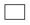 от "______"____________________20 _____г.


      _______________________________________________________
      (перевозчику или иному уполномоченному в отношении грузов лицу)
      _______________________________________ 
      При осуществлении санитарно-карантинного контроля подконтрольного товара ____________________________________________________, 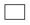  (наименование товара, номер транспортного (перевозочного) документа) 


      ввозимого на таможенную территорию Евразийского экономического союза, установлено его несоответствие требованиям Порядка проведения государственного санитарно-эпидемиологического надзора (контроля) на таможенной границе Евразийского экономического союза и на таможенной территории Евразийского экономического союза, утвержденного Решением Комиссии Таможенного союза от 28 мая 2010 г. № 299 (далее – Порядок), в части: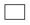 отсутствия свидетельства о государственной регистрации (пункт 17 Порядка) 




      отсутствия в представленных транспортных (перевозочных) и (или) коммерческих документах сведений о том, что товар относится к товарам, в отношении которых не требуется представление свидетельства о государственной регистрации в соответствии с разделом III Единого перечня продукции (товаров), подлежащей государственному санитарно-эпидемиологическому надзору (контролю), утвержденного Решением Комиссии Таможенного союза от 28 мая 2010 г. № 299 (пункт 19 Порядка)
      отсутствия сопроводительного письма изготовителя (производителя) товаров о том, что им изготовлены (произведены) образцы, – при ввозе продукции (товаров) в качестве образцов (пункт 19 Порядка)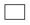 установления в отношении товара временной санитарной меры в форме запрета ввоза на территорию государства – члена Евразийского экономического союза (пункт 6 Протокола о применении санитарных, ветеринарно-санитарных и карантинных фитосанитарных мер (приложение № 12 к Договору о Евразийском экономическом союзе от 29 мая 2014 года))


      На основании вышеизложенного запрещается ввоз___________________________________________________________________________________________
                                                                                    (наименование товара)
      _______________________________________________________________________________________________________________________________________,
      поступившего в соответствии с ___________________________________________________________________________________________________________
      (наименование и номер транспортного (перевозочного) документа)
      __________________________________________________ санитарно-карантинного пункта
      (должность специалиста, принявшего решение)
      _______________________________________________________________________________________________________________________________________
      (наименование пункта пропуска)
      М.П. (личная номерная печать)                  _____________________________________________________________________________________________
      (подпись, Ф.И.О. специалиста)
      Уведомление получил ___________________________________________________________________________________________________________________
      (должность, Ф. И. О., подпись)
      Уведомление составлено в 2 экземплярах.
      Тел. _________________________________".  Технические условия по формату и регламенту передачи данных из Национальных реестров свидетельств о государственной регистрации в Единый реестр свидетельств о государственной регистрации
      Единый реестр свидетельств о государственной регистрации (далее – Реестр) ведется Комиссией Таможенного союза согласно Положению о Реестре свидетельств о государственной регистрации.
      Уполномоченные органы государств – членов Таможенного союза, ответственные за ведение Национальных реестров свидетельств о государственной регистрации (далее – Национальные реестры), передают данные о выданных свидетельствах о государственной регистрации в Реестр в следующем XML формате.
      Тип данных "строка" – строка переменной длины до 255 символов (если не указано иное); тип данных "текст" – текст размером до 64 килобайт.
      Порядок передачи данных о выданных свидетельствах о государственной регистрации из Национальных реестров в Реестр:
      1. Национальные реестры государств – членов Таможенного союза формируют пакеты для внесения изменений и добавления данных в Реестр. Пакет является архивом ZIP, в который помещаются xml файл (ы). Каждый xml файл содержит информацию не более чем о 100 документах, у которых в Национальных реестрах отсутствует признак "Передано".
      Имя пакета формируется в следующем порядке:
      XX_XXXX-XX-XX-XX.icu
      1 2 3 4 5 6
      Позиция 1: двухсимвольный код страны ALPHA2 (BY – Беларусь, KZ – Казахстан, RU – Россия).
      Позиция 2: четырехзначный цифровой код года формирования пакета.
      Позиция 3: двухзначный цифровой код месяца формирования пакета.
      Позиция 4: двухзначный цифровой код дня месяца формирования пакета.
      Позиция 5: двухзначный порядковый номер пакета в этот день (нумерация с 01).
      Позиция 6: постоянный трехсимвольный код расширения имени пакета.
      Имя xml файла формируется в следующем порядке:
      XX_XXXXXX.xml
      1 2
      Позиция 1: двухсимвольный код страны ALPHA2 (BY – Беларусь, 
      KZ – Казахстан, RU – Россия).
      Позиция 2: шестизначный цифровой код, который изменяется от 000001 до 999999.
      2. Осуществляется передача пакета.
      3. Реестр обрабатывает полученные пакеты следующим образом:
      - данные о документах из обрабатываемого пакета добавляются в Реестр. В случае совпадения значения поля NUMB_DOC 
      в документе из обрабатываемого пакета и в Реестре происходит полная замена данных Реестра данными о документе из пакета;
      - по результатам обработки Реестр формирует пакет подтверждения. Пакет является архивом ZIP, в который помещается xml файл (имя xml файла совпадает с именем пакета, а расширение – xml), содержащий информацию по каждому обработанному документу.
      Имя пакета формируется в следующем порядке:
      XXXXXXXXXXXXXXXX_XXXX-XX-XX.ocu
      1 2 3 4 5
      Позиция 1: имя обработанного icu-пакета (без расширения).
      Позиция 2: четырехзначный цифровой код года обработки icu-пакета.
      Позиция 3: двухзначный цифровой код месяца обработки icu-пакета.
      Позиция 4: двухзначный цифровой код дня месяца обработки 
      icu-пакета.
      Позиция 5: постоянный трехсимвольный код расширения имени пакета.
      4. Национальные реестры государств – членов Таможенного союза обрабатывают пакеты подтверждения. Успешно переданные документы помечаются в Национальных реестрах признаком "Передано".
					© 2012. РГП на ПХВ «Институт законодательства и правовой информации Республики Казахстан» Министерства юстиции Республики Казахстан
				Приложение № 1 к Единой форме 
документа, подтверждающего 
безопасность продукции 
(товаров) (Единой форме 
свидетельства о государственной 
регистрации)
Код ТН ВЭД ЕАЭС
Краткое наименование продукции (товара)*
Группа 02 Исключена решением Совета Евразийской экономической комиссии от 18.09.2014 № 78 (вступает в силу по истечении 30 календарных дней с даты его официального опубликования).
Группа 02 Исключена решением Совета Евразийской экономической комиссии от 18.09.2014 № 78 (вступает в силу по истечении 30 календарных дней с даты его официального опубликования).
Группа 03 Исключена решением Совета Евразийской экономической комиссии от 14.06.2018 № 64 (вступает в силу по истечении 30 дней с даты его официального опубликования).
Группа 03 Исключена решением Совета Евразийской экономической комиссии от 14.06.2018 № 64 (вступает в силу по истечении 30 дней с даты его официального опубликования).
Группа 04 Исключена решением Совета Евразийской экономической комиссии от 18.09.2014 № 78 (вступает в силу по истечении 30 календарных дней с даты его официального опубликования).
Группа 04 Исключена решением Совета Евразийской экономической комиссии от 18.09.2014 № 78 (вступает в силу по истечении 30 календарных дней с даты его официального опубликования).
Группа 07 Исключена решением Совета Евразийской экономической комиссии от 18.09.2014 № 78 (вступает в силу по истечении 30 календарных дней с даты его официального опубликования).
Группа 07 Исключена решением Совета Евразийской экономической комиссии от 18.09.2014 № 78 (вступает в силу по истечении 30 календарных дней с даты его официального опубликования).
Группа 08 Исключена решением Совета Евразийской экономической комиссии от 18.09.2014 № 78 (вступает в силу по истечении 30 календарных дней с даты его официального опубликования).
Группа 08 Исключена решением Совета Евразийской экономической комиссии от 18.09.2014 № 78 (вступает в силу по истечении 30 календарных дней с даты его официального опубликования).
Группа 09 Исключена решением Совета Евразийской экономической комиссии от 18.09.2014 № 78 (вступает в силу по истечении 30 календарных дней с даты его официального опубликования).
Группа 09 Исключена решением Совета Евразийской экономической комиссии от 18.09.2014 № 78 (вступает в силу по истечении 30 календарных дней с даты его официального опубликования).
Группа 11 Исключена решением Совета Евразийской экономической комиссии от 18.09.2014 № 78 (вступает в силу по истечении 30 календарных дней с даты его официального опубликования).
Группа 11 Исключена решением Совета Евразийской экономической комиссии от 18.09.2014 № 78 (вступает в силу по истечении 30 календарных дней с даты его официального опубликования).
Группа 12 Исключена решением Совета Евразийской экономической комиссии от 18.09.2014 № 78 (вступает в силу по истечении 30 календарных дней с даты его официального опубликования).
Группа 12 Исключена решением Совета Евразийской экономической комиссии от 18.09.2014 № 78 (вступает в силу по истечении 30 календарных дней с даты его официального опубликования).
Группа 13 Исключена решением Совета Евразийской экономической комиссии от 18.09.2014 № 78 (вступает в силу по истечении 30 календарных дней с даты его официального опубликования).
Группа 13 Исключена решением Совета Евразийской экономической комиссии от 18.09.2014 № 78 (вступает в силу по истечении 30 календарных дней с даты его официального опубликования).
Группа 15 Исключена решением Совета Евразийской экономической комиссии от 18.09.2014 № 78 (вступает в силу по истечении 30 календарных дней с даты его официального опубликования).
Группа 15 Исключена решением Совета Евразийской экономической комиссии от 18.09.2014 № 78 (вступает в силу по истечении 30 календарных дней с даты его официального опубликования).
Группа 16 Исключена решением Совета Евразийской экономической комиссии от 14.06.2018 № 64 (вступает в силу по истечении 30 дней с даты его официального опубликования).
Группа 16 Исключена решением Совета Евразийской экономической комиссии от 14.06.2018 № 64 (вступает в силу по истечении 30 дней с даты его официального опубликования).
Группа 17 Исключена решением Совета Евразийской экономической комиссии от 18.09.2014 № 78 (вступает в силу по истечении 30 календарных дней с даты его официального опубликования).
Группа 17 Исключена решением Совета Евразийской экономической комиссии от 18.09.2014 № 78 (вступает в силу по истечении 30 календарных дней с даты его официального опубликования).
Группа 18 Исключена решением Совета Евразийской экономической комиссии от 18.09.2014 № 78 (вступает в силу по истечении 30 календарных дней с даты его официального опубликования).
Группа 18 Исключена решением Совета Евразийской экономической комиссии от 18.09.2014 № 78 (вступает в силу по истечении 30 календарных дней с даты его официального опубликования).
Группа 19 Исключена решением Совета Евразийской экономической комиссии от 18.09.2014 № 78 (вступает в силу по истечении 30 календарных дней с даты его официального опубликования).
Группа 19 Исключена решением Совета Евразийской экономической комиссии от 18.09.2014 № 78 (вступает в силу по истечении 30 календарных дней с даты его официального опубликования).
Группа 20 Исключена решением Совета Евразийской экономической комиссии от 18.09.2014 № 78 (вступает в силу по истечении 30 календарных дней с даты его официального опубликования).
Группа 20 Исключена решением Совета Евразийской экономической комиссии от 18.09.2014 № 78 (вступает в силу по истечении 30 календарных дней с даты его официального опубликования).
Группа 21 Исключена решением Совета Евразийской экономической комиссии от 14.06.2018 № 64 (вступает в силу по истечении 30 дней с даты его официального опубликования).
Группа 21 Исключена решением Совета Евразийской экономической комиссии от 14.06.2018 № 64 (вступает в силу по истечении 30 дней с даты его официального опубликования).
Группа 22 Исключена решением Совета Евразийской экономической комиссии от 18.09.2014 № 78 (вступает в силу по истечении 30 календарных дней с даты его официального опубликования).
Группа 22 Исключена решением Совета Евразийской экономической комиссии от 18.09.2014 № 78 (вступает в силу по истечении 30 календарных дней с даты его официального опубликования).
Группа 25
Соль; сера; земли и камень; штукатурные материалы, известь и цемент
Группа 25
Соль; сера; земли и камень; штукатурные материалы, известь и цемент
Из 2505
Пески природные всех видов, окрашенные или неокрашенные, кроме металлоносных песков группы 26, используемые в практике хозяйственно-питьевого водоснабжения 
Из 2508
Глины прочие (исключая вспученные глины товарной позиции 6806), андалузит, кианит и силлиманит, кальцинированные или некальцинированные; муллит; земли шамотные или динасовые, используемые в практике хозяйственно-питьевого водоснабжения 
Из 2512 00 000 0
Земли инфузорные кремнистые (например, кизельгур, трепел и диатомит) и аналогичные кремнистые земли, кальцинированные или некальцинированные, с удельным весом 1 или менее, используемые в практике хозяйственно-питьевого водоснабжения 
Группа 28 Продукты неорганической химии; соединения неорганические или органические драгоценных металлов, редкоземельных металлов, радиоактивных элементов или изотопов
Группа 28 Продукты неорганической химии; соединения неорганические или органические драгоценных металлов, редкоземельных металлов, радиоактивных элементов или изотопов
Из 2828
Гипохлориты; гипохлорит кальция технический; хлориты; гипобромиты, являющиеся (согласно документам изготовителя (производителя)) дезинфицирующими, дезинсекционными и дератизационными средствами (для применения в быту, в лечебно-профилактических учреждениях и на других объектах (кроме применяемых в ветеринарии, сельском хозяйстве))
Из 2829
Хлораты и перхлораты; броматы и перброматы; йодаты и перйодаты, являющиеся (согласно документам изготовителя (производителя)) дезинфицирующими, дезинсекционными и дератизационными средствами (для применения в быту, в лечебно-профилактических учреждениях и на других объектах (кроме применяемых в ветеринарии, сельском хозяйстве))
Группа 29
Органические химические соединения
Группа 29
Органические химические соединения
Из 2915
Кислоты ациклические монокарбоновые насыщенные и их ангидриды, галогенангидриды, пероксиды и пероксикислоты; их галогенированные, сульфированные, нитрованные или нитрозированные производные
Из 2916
Кислоты ациклические монокарбоновые ненасыщенные, кислоты циклические монокарбоновые, их ангидриды, галогенангидриды, пероксиды и пероксикислоты; их галогенированные, сульфированные, нитрованные или нитрозированные производные
Из 2917
Кислоты поликарбоновые, их ангидриды, галогенангидриды, пероксиды и пероксикислоты; их галогенированные, сульфированные, нитрованные или нитрозированные производные
Из 2918
Кислоты карбоновые, содержащие дополнительную кислородсодержащую функциональную группу, и их ангидриды, галогенангидриды, пероксиды и пероксикислоты; их галогенированные, сульфированные, нитрованные или нитрозированные производные
Из 2919
Эфиры фосфорной кислоты сложные и их соли, включая лактофосфаты; их галогенированные, сульфированные, нитрованные или нитрозированные производные
Из 2920
Сложные эфиры прочих неорганических кислот неметаллов (кроме сложных эфиров галогенводородов) и их соли; их галогенированные, сульфированные, нитрованные или нитрозированные производные
Из 2921
Соединения с аминной функциональной группой
Из 2922
Аминосоединения, включающие кислородсодержащую функциональную группу
Из 2923
Соли и гидроксиды четвертичного аммониевого основания; лецитины и фосфоаминолипиды прочие, определенного или неопределенного химического состава
Из 2924
Соединения, содержащие функциональную карбоксамидную группу; соединения угольной кислоты, содержащие функциональную амидную группу
Из 2925
Соединения, содержащие функциональную карбоксимидную группу (включая сахарин и его соли), и соединения, содержащие функциональную иминную группу
Из 2926
Соединения, содержащие функциональную нитрильную группу
Из 2927 00 000 0
Диазо-, азо- или азоксисоединения 
Из 2928 00 
Производные гидразина или гидроксиламина органические 
Из 2929
Соединения, содержащие другие азотсодержащие функциональные группы
Из 2930
Соединения сероорганические
из 2931
Соединения органо-неорганические прочие
Из 2932
Соединения гетероциклические, содержащие лишь гетероатом(ы) кислорода
Из 2933
Соединения гетероциклические, содержащие лишь гетероатом(ы) азота
Из 2935
Сульфонамиды 
Группа 30 Исключена решением Совета Евразийской экономической комиссии от 18.09.2014 № 78 (вступает в силу по истечении 30 календарных дней с даты его официального опубликования).
Группа 30 Исключена решением Совета Евразийской экономической комиссии от 18.09.2014 № 78 (вступает в силу по истечении 30 календарных дней с даты его официального опубликования).
Группа 32
Экстракты дубильные или красильные; танины и их производные;
красители, пигменты и прочие красящие вещества; краски и лаки;
шпатлевки и прочие мастики; полиграфическая краска, чернила, тушь
Группа 32
Экстракты дубильные или красильные; танины и их производные;
красители, пигменты и прочие красящие вещества; краски и лаки;
шпатлевки и прочие мастики; полиграфическая краска, чернила, тушь
3202
Органические дубильные вещества синтетические; неорганические дубильные вещества; препараты для дубления, содержащие или не содержащие природные дубильные вещества; ферментные препараты для предварительного дубления
3204
Органические красящие вещества синтетические, определенного или неопределенного химического состава; препараты, изготовленные на основе синтетических органических красящих веществ, указанные в примечании 3 к данной группе; синтетические органические продукты, используемые в качестве оптических отбеливателей или люминофоров, определенного или неопределенного химического состава
3205 00 000 0
Цветные лаки; препараты на основе цветных лаков, указанные в примечание 3 к данной группе
3206
Красящие вещества прочие; препараты, указанные в примечании 3 к данной группе, отличные от препаратов товарной позиции 3203, 3204 или 3205; неорганические продукты, используемые в качестве люминофоров, определенного или неопределенного химического состава
3207
Готовые пигменты, готовые глушители стекла и готовые краски, эмали и глазури стекловидные, ангобы (шликеры), глянцы жидкие и аналогичные препараты, используемые при производстве керамики, эмали или стекла; фритта стекловидная и стекло прочее в порошке, гранулах или хлопьях
3208
Краски и лаки (включая эмали и политуры) на основе синтетических полимеров или химически модифицированных природных полимеров, диспергированные или растворенные в неводной среде; растворы, указанные в примечании 4 к данной группе
3209
Краски и лаки (включая эмали и политуры) на основе синтетических полимеров или химически модифицированных природных полимеров, диспергированные или растворенные в водной среде
3210 00
Краски и лаки прочие (включая эмали, политуры и клеевые краски); готовые водные пигменты, используемые для отделки кож
3212
Пигменты (включая металлические порошки и хлопья), диспергированные в неводных средах, жидкие или пастообразные, используемые при производстве красок (включая эмали); фольга для тиснения; красители и прочие красящие вещества, расфасованные в формы или упаковки для розничной продажи
3214
Замазки стекольная и садовая, цементы смоляные, составы для уплотнения и прочие мастики; шпатлевки для малярных работ; неогнеупорные составы для подготовки поверхностей фасадов, внутренних стен зданий, полов, потолков или аналогичные
Группа 33
Эфирные масла и резиноиды; парфюмерные, косметические или туалетные средства
Группа 33
Эфирные масла и резиноиды; парфюмерные, косметические или туалетные средства
Из 3307
Дезодоранты для помещений, ароматизированные или неароматизированные, обладающие или не обладающие дезинфицирующим0и свойствами";
Группа 34
Мыло, поверхностно-активные органические вещества, моющие средства,
смазочные материалы, искусственные и готовые воски, составы для
чистки или полировки, свечи и аналогичные изделия, пасты для лепки,
пластилин, "зубоврачебный воск" и зубоврачебные составы на основе
гипса
Группа 34
Мыло, поверхностно-активные органические вещества, моющие средства,
смазочные материалы, искусственные и готовые воски, составы для
чистки или полировки, свечи и аналогичные изделия, пасты для лепки,
пластилин, "зубоврачебный воск" и зубоврачебные составы на основе
гипса
3402 50 000 0
Вещества поверхностно-активные органические (кроме мыла); поверхностно-активные средства, моющие средства (включая вспомогательные моющие средства) и средства чистящие, содержащие или не содержащие мыло (кроме средств товарной позиции 3401); расфасованные для розничной продажи
3402 90
Вещества поверхностно-активные органические (кроме мыла); поверхностно-активные средства, моющие средства (включая вспомогательные моющие средства) и средства чистящие, содержащие или не содержащие мыло (кроме средств товарной позиции 3401); прочие
Из 3403
Средства, используемые для масляной или жировой обработки текстильных материалов, кожи, меха или прочих материалов, содержащие нефть или нефтепродукты, полученные из битуминозных пород
3405 40 000 0
Чистящие пасты и порошки и прочие чистящие средства
Группа 35
Белковые вещества; модифицированные крахмалы; клеи; ферменты
Группа 35
Белковые вещества; модифицированные крахмалы; клеи; ферменты
3506
Готовые клеи и прочие готовые адгезивы, в другом месте не поименованные или не включенные; продукты, пригодные для использования в качестве клеев или адгезивов, расфасованные для розничной продажи в качестве клеев или адгезивов, нетто-массой не более 1 кг
Группа 38
Прочие химические продукты
Группа 38
Прочие химические продукты
Из 3802
Уголь активированный; продукты минеральные природные активированные, предназначенные для использования в практике хозяйственно-питьевого водоснабжения 
Из 3808
Средства дезинфекционные и аналогичные им, расфасованные в формы или упаковки для розничной продажи или представленные в виде готовых препаратов или изделий (например, ленты, обработанные серой, фитили и свечи, и бумага липкая от мух) – предназначенные для применения в быту, в лечебно-профилактических учреждениях и на других объектах для обеспечения безопасности и здоровья людей (кроме ветеринарии)
3809
Средства отделочные, средства для ускорения крашения или фиксации красителей и продукты прочие и готовые препараты (например, вещества для обработки и протравы), применяемые в текстильной, бумажной, кожевенной промышленности или аналогичных отраслях, в другом месте не поименованные или не включенные
3814 00
Растворители и разбавители сложные органические, в другом месте не поименованные или не включенные; готовые составы для удаления красок или лаков
3820 00 000 0
Жидкости антиобледенительные готовые
Из 3824
Продукты и препараты химические, химической или смежных отраслей промышленности (включая препараты, состоящие из смесей природных продуктов), в другом месте не поименованные или не включенные, относящиеся к пунктам 6 - 11 настоящего раздела
Группа 39
Пластмассы и изделия из них
Группа 39
Пластмассы и изделия из них
Из 3901-3911
Первичные формы, предназначенные для использования в практике хозяйственно-питьевого водоснабжения или при производстве пищевых продуктов
Из 3912
Целлюлоза и ее химические производные, в первичных формах, в другом месте не поименованные или не включенные, предназначенные для использования в практике хозяйственно-питьевого водоснабжения 
Из 3913
Полимеры природные (например, альгиновая кислота) и полимеры природные модифицированные (например, отвержденные протеины, химические производные натурального каучука), в первичных формах, в другом месте не поименованные или не включенные, предназначенные для использования в практике хозяйственно-питьевого водоснабжения 
Из 3914 00 000 0
Смолы ионообменные, полученные на основе полимеров товарных позиций 3901 – 3913, в первичных формах, предназначенные для использования в практике хозяйственно-питьевого водоснабжения
Из 3917
Трубы, трубки, шланги и их фитинги (например, соединения, колена, фланцы), из пластмасс, предназначенные для использования в практике хозяйственно-питьевого водоснабжения или для контакта с пищевыми продуктами
Из 3919
Плиты, листы, пленка, лента, полоса и прочие плоские формы, из пластмасс, самоклеящиеся, в рулонах или не в рулонах, относящиеся к пунктам 6 – 11 настоящего раздела
Из 3920
Плиты, листы, пленка и полосы или ленты, прочие, из пластмасс, непористые и неармированные, неслоистые, без подложки и не соединенные аналогичным способом с другими материалами, предназначенные для контакта с продуктами питания
Из 3924
Прочие предметы домашнего обихода и предметы гигиены или туалета, из пластмасс, относящиеся к пунктам пунктам 10 и 11 настоящего раздела
Из 3925 10 000 0
Резервуары, цистерны, баки и аналогичные емкости из пластмасс, объемом более 300 л, предназначенные для контакта с пищевыми продуктами или применения в практике хозяйственно-питьевого водоснабжения
Из 3926
Изделия прочие из пластмасс и изделия из прочих материалов товарных позиций 3901-3914, относящиеся к продукции (товарам), поименнованной в пунктах 6, 9 - 11 настоящего раздела
Группа 40
Каучук, резина и изделия из них
Группа 40
Каучук, резина и изделия из них
Из 4014
Изделия гигиенические из вулканизованной резины, кроме твердой резины, с фитингами из твердой резины или без них 
Группа 44 Исключена решением Совета Евразийской экономической комиссии от 18.09.2014 № 78 (вступает в силу по истечении 30 календарных дней с даты его официального опубликования).
Группа 44 Исключена решением Совета Евразийской экономической комиссии от 18.09.2014 № 78 (вступает в силу по истечении 30 календарных дней с даты его официального опубликования).
Группа 45 Исключена решением Совета Евразийской экономической комиссии от 18.09.2014 № 78 (вступает в силу по истечении 30 календарных дней с даты его официального опубликования).
Группа 45 Исключена решением Совета Евразийской экономической комиссии от 18.09.2014 № 78 (вступает в силу по истечении 30 календарных дней с даты его официального опубликования).
Группа 48
Бумага и картон; изделия из бумажной массы, бумаги или картона
Группа 48
Бумага и картон; изделия из бумажной массы, бумаги или картона
Из 4803 00
Бумажные туалетные салфетки или салфетки для лица, полотенца и другие виды бумаги хозяйственно-бытового или санитарно-гигиенического назначения
Из 4805
Бумага и картон немелованные прочие, в рулонах или листах, без дальнейшей обработки или обработанные, как это указано в примечании 3 к данной группе, предназначенные для контакта с пищевыми продуктами
Из 4810
Бумага и картон, покрытые с одной или с обеих сторон каолином (китайской глиной) или другими неорганическими веществами, с использованием связующего вещества или без него, и без какого-либо другого покрытия, с окрашенной или неокрашенной, декорированной или недекорированной поверхностью, напечатанные или ненапечатанные, в рулонах или прямоугольных (включая квадратные) листах любого размера, предназначенные для контакта с пищевыми продуктами
Из 4811
Бумага, картон, целлюлозная вата и полотно из целлюлозных волокон, с покрытием, пропитанные, ламинированные, с окрашенной или декорированной поверхностью или напечатанные, в рулонах или прямоугольных (включая квадратные) листах любого размера, кроме продукции (товаров) товарной позиции 4803, 4809 или 4810, предназначенные для контакта с пищевыми продуктами
Из 4812 00 000 0
Блоки, плиты и пластины фильтровальные из бумажной массы, предназначенные для контакта с пищевыми продуктами
Из 4818
Бумага туалетная и аналогичная бумага, носовые платки, косметические салфетки, полотенца, скатерти, салфетки, простыни и аналогичные изделия хозяйственно-бытового или санитарно-гигиенического назначения
из 4823 20 000
Бумага и картон фильтровальные, предназначенные для контакта с пищевыми продуктами
Из 4823 70
Изделия из бумажной массы, литые или прессованные, предназначенные для контакта с пищевыми продуктами
Группа 56 Исключена решением Совета Евразийской экономической комиссии от 18.09.2014 № 78 (вступает в силу по истечении 30 календарных дней с даты его официального опубликования).
Группа 56 Исключена решением Совета Евразийской экономической комиссии от 18.09.2014 № 78 (вступает в силу по истечении 30 календарных дней с даты его официального опубликования).
Группа 59 Текстильные материалы, пропитанные, с покрытием или дублированные; текстильные изделия технического назначения
Группа 59 Текстильные материалы, пропитанные, с покрытием или дублированные; текстильные изделия технического назначения
Из 5903
Текстильные материалы, пропитанные, с покрытием или дублированные пластмассами, кроме материалов товарной позиции 5902, предназначенные для контакта с пищевыми продуктами
Из 5906
Текстильные материалы прорезиненные, кроме материалов товарной позиции 5902, предназначенные для контакта с пищевыми продуктами
Из 5910 00 000 0
Ленты конвейерные, из текстильных материалов, пропитанных или непропитанных, с покрытием или без покрытия, дублированных или недублированных пластмассами или армированных металлом или прочим материалом, предназначенные для контакта с пищевыми продуктами
Из 5911 20 000 0
Ситоткань в готовом или неготовом виде, предназначенная для контакта с пищевыми продуктами
Из 5911 40 000 0
Ткани фильтровальные, используемые в прессах для отжима масла или для аналогичных целей (за исключением тканей, изготовленных из человеческого волоса), предназначенные для контакта с пищевыми продуктами
Группа 61 Исключена решением Совета Евразийской экономической комиссии от 18.09.2014 № 78 (вступает в силу по истечении 30 календарных дней с даты его официального опубликования).
Группа 61 Исключена решением Совета Евразийской экономической комиссии от 18.09.2014 № 78 (вступает в силу по истечении 30 календарных дней с даты его официального опубликования).
Группа 62 Исключена решением Совета Евразийской экономической комиссии от 18.09.2014 № 78 (вступает в силу по истечении 30 календарных дней с даты его официального опубликования).
Группа 62 Исключена решением Совета Евразийской экономической комиссии от 18.09.2014 № 78 (вступает в силу по истечении 30 календарных дней с даты его официального опубликования).
Группа 63
Прочие готовые текстильные изделия; наборы; одежда и текстильные
изделия, бывшие в употреблении; тряпье
Группа 63
Прочие готовые текстильные изделия; наборы; одежда и текстильные
изделия, бывшие в употреблении; тряпье
Из 6307
Готовые изделия прочие (за исключением выкроек одежды), предназначенные для контакта с пищевыми продуктами
Группа 70 Исключена решением Совета Евразийской экономической комиссии от 18.09.2014 № 78 (вступает в силу по истечении 30 календарных дней с даты его официального опубликования).
Группа 70 Исключена решением Совета Евразийской экономической комиссии от 18.09.2014 № 78 (вступает в силу по истечении 30 календарных дней с даты его официального опубликования).
Группа 73
Изделия из черных металлов
Группа 73
Изделия из черных металлов
Из 7306
Трубы, трубки и профили полые прочие (например, с открытым швом или сварные, клепаные или соединенные аналогичным способом), из черных металлов, предназначенные для контакта с питьевой водой в системах хозяйственно-питьевого водоснабжения
Из 7307
Фитинги для труб или трубок (например, соединения, колена, сгоны), из черных металлов, предназначенные для контакта с питьевой водой в системах хозяйственно-питьевого водоснабжения
Группа 74 Медь и изделия из нее
Группа 74 Медь и изделия из нее
Из 7411
Трубы и трубки медные, предназначенные для контакта с питьевой водой в системах хозяйственно-питьевого водоснабжения
Из 7412
Фитинги медные для труб или трубок (например, муфты, колена, фланцы), предназначенные для контакта с питьевой водой в системах хозяйственно-питьевого водоснабжения
Группа 76 Исключена решением Совета Евразийской экономической комиссии от 18.09.2014 № 78 (вступает в силу по истечении 30 календарных дней с даты его официального опубликования).
Группа 76 Исключена решением Совета Евразийской экономической комиссии от 18.09.2014 № 78 (вступает в силу по истечении 30 календарных дней с даты его официального опубликования).
Группа 83 Исключена решением Совета Евразийской экономической комиссии от 17.12.2012 № 115 (вступает в силу по истечении 18 месяцев с даты официального опубликования).
Группа 83 Исключена решением Совета Евразийской экономической комиссии от 17.12.2012 № 115 (вступает в силу по истечении 18 месяцев с даты официального опубликования).
Группа 84
Реакторы ядерные, котлы, оборудование и механические устройства;
их части
Группа 84
Реакторы ядерные, котлы, оборудование и механические устройства;
их части
Из 8413
Насосы жидкостные с расходомерами или без них; подъемники жидкостей, предназначенные для контакта с пищевыми средами или использования в практике хозяйственно-питьевого водоснабжения
Группа 85
Электрические машины и оборудование, их части; звукозаписывающая и
звуковоспроизводящая аппаратура, аппаратура для записи и
воспроизведения телевизионного изображения и звука, их части и
принадлежности
Группа 85
Электрические машины и оборудование, их части; звукозаписывающая и
звуковоспроизводящая аппаратура, аппаратура для записи и
воспроизведения телевизионного изображения и звука, их части и
принадлежности
8512 40 000
Стеклоочистители, антиобледенители и противозапотеватели
Группа 90 Инструменты и аппараты оптические, фотографические, кинематографические, измерительные, контрольные, прецизионные, медицинские или хирургические; их части и принадлежности
Группа 90 Инструменты и аппараты оптические, фотографические, кинематографические, измерительные, контрольные, прецизионные, медицинские или хирургические; их части и принадлежности
Из 9029 10 000
Счетчики числа оборотов, счетчики количества продукции, предназначенные для контакта с пищевыми средами или для использования в практике хозяйственно-питьевого водоснабжения
Группа 96
Разные готовые изделия
Группа 96
Разные готовые изделия
9603 21 000 0
Щетки зубные, включая щетки для зубных протезов, за исключением позиций, в которых изготовителем (производителем) заявлена продукция (товар), предназначенная для детей и подростков
Из 9619 00
Женские гигиенические прокладки и тампоны, пеленки, подгузники и аналогичные санитарно-гигиенические изделия, из любого материалаПриложение № 2 к Единой форме 
документа, подтверждающего 
безопасность продукции 
(товаров) (Единой форме 
свидетельства о государственной 
регистрации)
Номер раздела
Наименование
ГЛАВА I
ОБЩИЕ ПОЛОЖЕНИЯ
ГЛАВА II
Раздел 1. Требования безопасности и пищевой ценности пищевых продуктов
ГЛАВА II
Раздел 2. Требования безопасности к товарам детского ассортимента
ГЛАВА II
Раздел 3. Требования к материалам, реагентам, оборудованию, используемым для водоочистки и водоподготовки
ГЛАВА II
Раздел 4. Требования к парфюмерно-косметическим средствам и средствам гигиены полости рта
ГЛАВА II
Раздел 5. Требования к товарам бытовой химии, лакокрасочным материалам, химической и нефтехимической продукции производственного назначения
ГЛАВА II
Раздел 6. Требования к полимерным и полимерсодержащим строительным материалам и мебели
ГЛАВА II
Раздел 7. Требования к продукции машиностроения, приборостроения и электротехники (за исключением контактирующих с питьевой водой и пищевыми продуктами)
ГЛАВА II
Раздел 8. Требования безопасности к печатным книгам и другим изделиям полиграфической промышленности
ГЛАВА II
Раздел 9. Требования к питьевой воде, расфасованной в емкости
ГЛАВА II
Раздел 10. Требования к материалам для изделий (изделиям), контактирующим с кожей человека, одежде, обуви
ГЛАВА II
Раздел 11. Требования к продукции, изделиям, являющимся источником ионизирующего излучения, в том числе генерирующего, а также изделиям и товарам, содержащим радиоактивные вещества
ГЛАВА II
Раздел 12. Требования к средствам личной гигиены
ГЛАВА II
Раздел 13. Требования к некурительной табачной продукции, некурительным табачным изделиям и используемому для их производства табачному сырью
ГЛАВА II
Раздел 14. Требования к средствам индивидуальной защиты
ГЛАВА II
Раздел 15. Требования к пестицидам и агрохимикатам
ГЛАВА II
Раздел 16. Требования к материалам и изделиям, изготовленным из полимерных и других материалов, предназначенных для контакта с пищевыми продуктами и средами
ГЛАВА II
Раздел 17. Требования к оборудованию, материалам для воздухоподготовки, воздухоочистки и фильтрации
ГЛАВА II
Раздел 18. Требования к изделиям медицинского назначения и медицинской технике
ГЛАВА II
Раздел 19. Требования к химической и нефтехимической продукции производственного назначения
ГЛАВА II
Раздел 20. Требования к дезинфекционным средствам
ГЛАВА II
Раздел 21. Требования к минеральным водам
ГЛАВА III
Исключен решением Коллегии Евразийской экономической комиссии от 10.05.2018 № 76 (вступает в силу по истечении 30 календарных дней с даты его официального опубликования).
Наименование продукции
Показатели
Допустимые уровни, мг/кг,
не более
Допустимые уровни, мг/кг,
не более
Допустимые уровни, мг/кг,
не более
Допустимые уровни, мг/кг,
не более
Допустимые уровни, мг/кг,
не более
Допустимые уровни, мг/кг,
не более
Примечания
1.1. Мясо, в.т.ч.
полуфабрикаты, парные,
Антибиотики* (кроме диких животных):
Антибиотики* (кроме диких животных):
Антибиотики* (кроме диких животных):
Антибиотики* (кроме диких животных):
Антибиотики* (кроме диких животных):
Антибиотики* (кроме диких животных):
Антибиотики* (кроме диких животных):
охлажденные, подмороженные,
левомицетин (хлорамфеникол)
не допускается
не допускается
не допускается
не допускается
не допускается
не допускается
<0,01 мг/кг
<0,0003 с 01.01.2012
замороженные (все виды
тетрациклиновая группа
не допускается
не допускается
не допускается
не допускается
не допускается
не допускается
<0,01 мг/кг
убойных, промысловых и диких животных), в т.ч.:
бацитрацин
не допускается
не допускается
не допускается
не допускается
не допускается
не допускается
<0,02 мг/кг
1.1.1. Мясо (все виды убойных животных):
Микробиологические показатели:
Микробиологические показатели:
Микробиологические показатели:
Микробиологические показатели:
Микробиологические показатели:
Микробиологические показатели:
Микробиологические показатели:
- парное в тушах, полутушах, четвертинках, отрубах
КМАФАнМ, КОЕ/г, не более
10
10
10
10
10
10
- парное в тушах, полутушах, четвертинках, отрубах
БГКП (колиформы) в 1,0г
не допускаются
не допускаются
не допускаются
не допускаются
не допускаются
не допускаются
- парное в тушах, полутушах, четвертинках, отрубах
патогенные, в т.ч. сальмонеллы в 25 г
не допускаются
не допускаются
не допускаются
не допускаются
не допускаются
не допускаются
- парное в тушах, полутушах, четвертинках, отрубах
L.monocytogenes в 25 г
не допускается
не допускается
не допускается
не допускается
не допускается
не допускается
- подмороженное мясо в тушах, полутушах, четвертинах, отрубах
КМАФАнМ, КОЕ/г, не более
1х103
1х103
1х103
1х103
1х103
1х103
- подмороженное мясо в тушах, полутушах, четвертинах, отрубах
БГКП (колиформы) в 0,1 г
не допускаются
не допускаются
не допускаются
не допускаются
не допускаются
не допускаются
- подмороженное мясо в тушах, полутушах, четвертинах, отрубах
патогенные, в т.ч. сальмонеллы в 25 г
не допускаются
не допускаются
не допускаются
не допускаются
не допускаются
не допускаются
- подмороженное мясо в тушах, полутушах, четвертинах, отрубах
L.monocytogenes в 25 г
не допускаются
не допускаются
не допускаются
не допускаются
не допускаются
не допускаются
- мясо охлажденное в тушах, полутушах, четвертинках, отрубах
КМАФАнМ, КОЕ/г, не более
1х103
1х103
1х103
1х103
1х103
1х103
- мясо охлажденное в тушах, полутушах, четвертинках, отрубах
БГКП (колиформы) в 0,1 г
не допускаются
не допускаются
не допускаются
не допускаются
не допускаются
не допускаются
- мясо охлажденное в тушах, полутушах, четвертинках, отрубах
патогенные, в т.ч. сальмонеллы в 25 г
не допускаются
не допускаются
не допускаются
не допускаются
не допускаются
не допускаются
- мясо охлажденное в тушах, полутушах, четвертинках, отрубах
L.monocytogenes в 25 г
не допускаются
не допускаются
не допускаются
не допускаются
не допускаются
не допускаются
- мясо охлажденное в тушах, полутушах, четвертинках, отрубах
Proteus - в 0,1 г для продукции со сроком годности более 7 суток;
- в 1,0 г для детского, диетического и лечебно-профилактического питания
не допускается
не допускается
не допускается
не допускается
не допускается
не допускается
не допускается
не допускается
не допускается
не допускается
не допускается
не допускается
- мясо охлажденное в отрубах (бескостное и на кости), упакованное под вакуумом или в модифицированную газовую атмосферу
КМАФАнМ, КОЕ/г, не более
1х104
1х104
1х104
1х104
1х104
1х104
- мясо охлажденное в отрубах (бескостное и на кости), упакованное под вакуумом или в модифицированную газовую атмосферу
БГКП (колиформы) в 0,01 г
не допускаются
не допускаются
не допускаются
не допускаются
не допускаются
не допускаются
- мясо охлажденное в отрубах (бескостное и на кости), упакованное под вакуумом или в модифицированную газовую атмосферу
патогенные, в т.ч. сальмонеллы в 25 г
не допускаются
не допускаются
не допускаются
не допускаются
не допускаются
не допускаются
- мясо охлажденное в отрубах (бескостное и на кости), упакованное под вакуумом или в модифицированную газовую атмосферу
L.monocytogenes в 25 г
не допускается
не допускается
не допускается
не допускается
не допускается
не допускается
- мясо охлажденное в отрубах (бескостное и на кости), упакованное под вакуумом или в модифицированную газовую атмосферу
дрожжи, КОЕ/г, не более
1х103
1х103
1х103
1х103
1х103
1х103
- мясо охлажденное в отрубах (бескостное и на кости), упакованное под вакуумом или в модифицированную газовую атмосферу
сульфитредуцирующие клостридии в 0,01 г
не допускаются
не допускаются
не допускаются
не допускаются
не допускаются
не допускаются
1.1.2. Мясо замороженное убойных животных:
Микробиологические показатели:
Микробиологические показатели:
Микробиологические показатели:
Микробиологические показатели:
Микробиологические показатели:
Микробиологические показатели:
Микробиологические показатели:
- в тушах, полутушах, четвертинках, отрубах
КМАФАнМ, КОЕ/г, не более
1х104
1х104
1х104
1х104
1х104
1х104
- в тушах, полутушах, четвертинках, отрубах
БГКП (колиформы) в 0,01 г
не допускаются
не допускаются
не допускаются
не допускаются
не допускаются
не допускаются
- в тушах, полутушах, четвертинках, отрубах
патогенные, в т.ч. сальмонеллы в 25 г
не допускаются
не допускаются
не допускаются
не допускаются
не допускаются
не допускаются
- в тушах, полутушах, четвертинках, отрубах
L.monocytogenes в 25 г
не допускается
не допускается
не допускается
не допускается
не допускается
не допускается
- блоки из мяса на кости, бескостного, жилованного
КМАФАнМ, КОЕ/г, не более
5х105
5х105
5х105
5х105
5х105
5х105
- блоки из мяса на кости, бескостного, жилованного
БГКП (колиформы) в 0,001 г
не допускаются
не допускаются
не допускаются
не допускаются
не допускаются
не допускаются
- блоки из мяса на кости, бескостного, жилованного
патогенные, в т.ч. сальмонеллы в 25 г
Не допускается
Не допускается
Не допускается
Не допускается
Не допускается
Не допускается
- блоки из мяса на кости, бескостного, жилованного
L.monocytogenes в 25 г
Не допускаются
Не допускаются
Не допускаются
Не допускаются
Не допускаются
Не допускаются
- мясная масса после дообвалки костей убойных животных
КМАФАнМ, КОЕ/г, не более
5х106 (пробоподготовка без фламбирования поверхности)
5х106 (пробоподготовка без фламбирования поверхности)
5х106 (пробоподготовка без фламбирования поверхности)
5х106 (пробоподготовка без фламбирования поверхности)
5х106 (пробоподготовка без фламбирования поверхности)
5х106 (пробоподготовка без фламбирования поверхности)
- мясная масса после дообвалки костей убойных животных
БГКП (колиформы) в 0,0001 г
не допускаются (то же)
не допускаются (то же)
не допускаются (то же)
не допускаются (то же)
не допускаются (то же)
не допускаются (то же)
- мясная масса после дообвалки костей убойных животных
патогенные, в т.ч. сальмонеллы в 25 г
не допускаются (то же)
не допускаются (то же)
не допускаются (то же)
не допускаются (то же)
не допускаются (то же)
не допускаются (то же)
- мясная масса после дообвалки костей убойных животных
L.monocytogenes в 25 г
не допускаются (то же)
не допускаются (то же)
не допускаются (то же)
не допускаются (то же)
не допускаются (то же)
не допускаются (то же)
1.1.3. Полуфабрикаты мясные бескостные (охлажденные, подмороженные, замороженные), в том числе маринованные:
Микробиологические показатели:
Микробиологические показатели:
Микробиологические показатели:
Микробиологические показатели:
Микробиологические показатели:
Микробиологические показатели:
Микробиологические показатели:
- крупнокусковые
КМАФАнМ, КОЕ/г, не более
5х105
5х105
5х105
5х105
5х105
5х105
- крупнокусковые
БГКП (колиформы) в 0,001 г
не допускаются
не допускаются
не допускаются
не допускаются
не допускаются
не допускаются
- крупнокусковые
патогенные, в т.ч. сальмонеллы в 25 г
не допускаются
не допускаются
не допускаются
не допускаются
не допускаются
не допускаются
- крупнокусковые
L.monocytogenes в 25 г
не допускаются
не допускаются
не допускаются
не допускаются
не допускаются
не допускаются
- мелкокусковые
КМАФАнМ, КОЕ/г, не более
1х106
1х106
1х106
1х106
1х106
1х106
- мелкокусковые
БГКП (колиформы) в 0,001 г
не допускаются
не допускаются
не допускаются
не допускаются
не допускаются
не допускаются
- мелкокусковые
патогенные, в т.ч. сальмонеллы в 25 г
не допускаются
не допускаются
не допускаются
не допускаются
не допускаются
не допускаются
- мелкокусковые
L.monocytogenes в 25 г
не допускаются
не допускаются
не допускаются
не допускаются
не допускаются
не допускаются
1.1.4. Полуфабрикаты мясные рубленые (охлажденные, замороженные):
Микробиологические показатели:
Микробиологические показатели:
Микробиологические показатели:
Микробиологические показатели:
Микробиологические показатели:
Микробиологические показатели:
Микробиологические показатели:
- формованные, в т.ч. панированные
КМАФАнМ, КОЕ/г, не более
5х106
5х106
5х106
5х106
5х106
5х106
- формованные, в т.ч. панированные
БГКП (колиформы) в 0,0001 г
не допускаются
не допускаются
не допускаются
не допускаются
не допускаются
не допускаются
- формованные, в т.ч. панированные
патогенные, в т.ч. сальмонеллы в 25 г
не допускаются
не допускаются
не допускаются
не допускаются
не допускаются
не допускаются
- формованные, в т.ч. панированные
L.monocytogenes в 25 г
не допускаются
не допускаются
не допускаются
не допускаются
не допускаются
не допускаются
- формованные, в т.ч. панированные
Плесени, КОЕ/г (для полуфабрикатов панированных, со сроком годности более 1 месяца), не более
500
500
500
500
500
500
- в тестовой оболочке, фаршированные (голубцы, кабачки), полуфабрикаты мясосодержащие рубленные
КМАФАнМ, КОЕ/г, не более
2х106
2х106
2х106
2х106
2х106
2х106
- в тестовой оболочке, фаршированные (голубцы, кабачки), полуфабрикаты мясосодержащие рубленные
БГКП (колиформы) в 0,0001 г
не допускаются
не допускаются
не допускаются
не допускаются
не допускаются
не допускаются
- в тестовой оболочке, фаршированные (голубцы, кабачки), полуфабрикаты мясосодержащие рубленные
патогенные, в т.ч. сальмонеллы в 25 г
не допускаются
не допускаются
не допускаются
не допускаются
не допускаются
не допускаются
- в тестовой оболочке, фаршированные (голубцы, кабачки), полуфабрикаты мясосодержащие рубленные
L.monocytogenes в 25 г
не допускаются
не допускаются
не допускаются
не допускаются
не допускаются
не допускаются
- в тестовой оболочке, фаршированные (голубцы, кабачки), полуфабрикаты мясосодержащие рубленные
Плесени, КОЕ/г (для полуфабрикатов, со сроком годности более 1 месяца), не более
500
500
500
500
500
500
- фарш говяжий, свиной, из мяса других убойных животных
КМАФАнМ, КОЕ/г, не более
5х106
5х106
5х106
5х106
5х106
5х106
- фарш говяжий, свиной, из мяса других убойных животных
БГКП (колиформы) в 0,0001 г
не допускаются
не допускаются
не допускаются
не допускаются
не допускаются
не допускаются
- фарш говяжий, свиной, из мяса других убойных животных
патогенные, в т.ч. сальмонеллы в 25 г
не допускаются
не допускаются
не допускаются
не допускаются
не допускаются
не допускаются
- фарш говяжий, свиной, из мяса других убойных животных
L.monocytogenes в 25 г
не допускаются
не допускаются
не допускаются
не допускаются
не допускаются
не допускаются
1.1.5. Полуфабрикаты мясокостные (крупнокусковые, порционные, мелкокусковые)
Микробиологические показатели:
Микробиологические показатели:
Микробиологические показатели:
Микробиологические показатели:
Микробиологические показатели:
Микробиологические показатели:
Микробиологические показатели:
1.1.5. Полуфабрикаты мясокостные (крупнокусковые, порционные, мелкокусковые)
КМАФАнМ, КОЕ/г, не более
5х106
5х106
5х106
5х106
5х106
5х106
1.1.5. Полуфабрикаты мясокостные (крупнокусковые, порционные, мелкокусковые)
БГКП (колиформы) в 0,0001 г
не допускаются
не допускаются
не допускаются
не допускаются
не допускаются
не допускаются
1.1.5. Полуфабрикаты мясокостные (крупнокусковые, порционные, мелкокусковые)
патогенные, в т.ч. сальмонеллы в 25 г
не допускаются
не допускаются
не допускаются
не допускаются
не допускаются
не допускаются
1.1.5. Полуфабрикаты мясокостные (крупнокусковые, порционные, мелкокусковые)
L.monocytogenes в 25 г
не допускаются
не допускаются
не допускаются
не допускаются
не допускаются
не допускаются
1.2. Субпродукты убойных животных охлажденные, замороженные (печень, почки, язык, мозги, сердце), шкурка свиная, кровь пищевая и продукты ее переработки
1.2. Субпродукты убойных животных охлажденные, замороженные (печень, почки, язык, мозги, сердце), шкурка свиная, кровь пищевая и продукты ее переработки
Антибиотики* (кроме диких животных):
Антибиотики* (кроме диких животных):
Антибиотики* (кроме диких животных):
Антибиотики* (кроме диких животных):
Антибиотики* (кроме диких животных):
Антибиотики* (кроме диких животных):
Антибиотики* (кроме диких животных):
1.2. Субпродукты убойных животных охлажденные, замороженные (печень, почки, язык, мозги, сердце), шкурка свиная, кровь пищевая и продукты ее переработки
левомицетин (хлорамфеникол)
левомицетин (хлорамфеникол)
левомицетин (хлорамфеникол)
не допускается
не допускается
не допускается
не допускается
<0,01 мг/кг
<0,0003 с 01.01.2012
1.2. Субпродукты убойных животных охлажденные, замороженные (печень, почки, язык, мозги, сердце), шкурка свиная, кровь пищевая и продукты ее переработки
тетрациклиновая группа
тетрациклиновая группа
тетрациклиновая группа
не допускается
не допускается
не допускается
не допускается
<0,01 мг/кг
1.2. Субпродукты убойных животных охлажденные, замороженные (печень, почки, язык, мозги, сердце), шкурка свиная, кровь пищевая и продукты ее переработки
бацитрацин
бацитрацин
бацитрацин
не допускается
не допускается
не допускается
не допускается
<0,02 мг/кг
1.2.1. Субпродукты убойных животных охлажденные, замороженные, замороженные в блоках, шкурка свиная 
Микробиологические показатели:
Микробиологические показатели:
Микробиологические показатели:
Микробиологические показатели:
Микробиологические показатели:
Микробиологические показатели:
Микробиологические показатели:
1.2.1. Субпродукты убойных животных охлажденные, замороженные, замороженные в блоках, шкурка свиная 
патогенные, в т.ч. сальмонеллы в 25 г
не допускаются (пробоподготовка с фламбированием замороженных блоков)
не допускаются (пробоподготовка с фламбированием замороженных блоков)
не допускаются (пробоподготовка с фламбированием замороженных блоков)
не допускаются (пробоподготовка с фламбированием замороженных блоков)
не допускаются (пробоподготовка с фламбированием замороженных блоков)
не допускаются (пробоподготовка с фламбированием замороженных блоков)
1.2.1. Субпродукты убойных животных охлажденные, замороженные, замороженные в блоках, шкурка свиная 
L.monocytogenes в 25 г
не допускаются (то же)
не допускаются (то же)
не допускаются (то же)
не допускаются (то же)
не допускаются (то же)
не допускаются (то же)
1.2.2. Кровь пищевая
Микробиологические показатели:
Микробиологические показатели:
Микробиологические показатели:
Микробиологические показатели:
Микробиологические показатели:
Микробиологические показатели:
Микробиологические показатели:
1.2.2. Кровь пищевая
КМАФАнМ, КОЕ/г, не более
5х105
5х105
5х105
5х105
5х105
5х105
1.2.2. Кровь пищевая
БГКП (колиформы) в 0,1 г
не допускаются
не допускаются
не допускаются
не допускаются
не допускаются
не допускаются
1.2.2. Кровь пищевая
сульфитредуцирующие клостридии в 1,0 г
не допускаются
не допускаются
не допускаются
не допускаются
не допускаются
не допускаются
1.2.2. Кровь пищевая
патогенные, в т.ч. сальмонеллы в 25 г
не допускаются
не допускаются
не допускаются
не допускаются
не допускаются
не допускаются
1.2.2. Кровь пищевая
S.aureus в 1 г
не допускаются
не допускаются
не допускаются
не допускаются
не допускаются
не допускаются
1.2.3. Продукты переработки крови:
Микробиологические показатели:
Микробиологические показатели:
Микробиологические показатели:
Микробиологические показатели:
Микробиологические показатели:
Микробиологические показатели:
Микробиологические показатели:
- альбумин пищевой
КМАФАнМ, КОЕ/г, не более
2,5х104
2,5х104
2,5х104
2,5х104
2,5х104
2,5х104
- альбумин пищевой
БГКП (колиформы) в 0,1 г
не допускаются
не допускаются
не допускаются
не допускаются
не допускаются
не допускаются
- альбумин пищевой
сульфитредуцирующие клостридии в 1,0 г
не допускаются
не допускаются
не допускаются
не допускаются
не допускаются
не допускаются
- альбумин пищевой
патогенные, в т.ч. сальмонеллы в 25 г
не допускаются
не допускаются
не допускаются
не допускаются
не допускаются
не допускаются
- альбумин пищевой
S. aureus и Proteus в 1 г
не допускаются
не допускаются
не допускаются
не допускаются
не допускаются
не допускаются
-сухой концентрат плазмы (сыворотки) крови
КМАФАнМ, КОЕ/г, не более
5х104
5х104
5х104
5х104
5х104
5х104
-сухой концентрат плазмы (сыворотки) крови
БГКП (колиформы) в 0,1 г
не допускаются
не допускаются
не допускаются
не допускаются
не допускаются
не допускаются
-сухой концентрат плазмы (сыворотки) крови
сульфитредуцирующие клостридии в 1,0 г
не допускаются
не допускаются
не допускаются
не допускаются
не допускаются
не допускаются
-сухой концентрат плазмы (сыворотки) крови
патогенные, в т.ч. сальмонеллы в 25 г
не допускаются
не допускаются
не допускаются
не допускаются
не допускаются
не допускаются
1.3. Жир-сырец говяжий, свиной, бараний и др. убойных животных (охлажденный, замороженный), шпик свиной и продукты из него
См.раздел "Масляничное сырье и жировые продукты"
См.раздел "Масляничное сырье и жировые продукты"
См.раздел "Масляничное сырье и жировые продукты"
См.раздел "Масляничное сырье и жировые продукты"
См.раздел "Масляничное сырье и жировые продукты"
См.раздел "Масляничное сырье и жировые продукты"
См.раздел "Масляничное сырье и жировые продукты"
См.раздел "Масляничное сырье и жировые продукты"
1.4. Колбасные изделия, продукты из мяса всех видов убойных животных, кулинарные изделия из мяса
1.4. Колбасные изделия, продукты из мяса всех видов убойных животных, кулинарные изделия из мяса
Антибиотики* (кроме диких животных):
Антибиотики* (кроме диких животных):
Антибиотики* (кроме диких животных):
Антибиотики* (кроме диких животных):
Антибиотики* (кроме диких животных):
Антибиотики* (кроме диких животных):
Антибиотики* (кроме диких животных):
1.4. Колбасные изделия, продукты из мяса всех видов убойных животных, кулинарные изделия из мяса
левомицетин (хлорамфеникол)
не допускается
не допускается
не допускается
не допускается
не допускается
не допускается
<0,01 мг/кг
<0,0003 с 01.01.2012
1.4. Колбасные изделия, продукты из мяса всех видов убойных животных, кулинарные изделия из мяса
тетрациклиновая группа
не допускается
не допускается
не допускается
не допускается
не допускается
не допускается
<0,01 мг/кг
1.4. Колбасные изделия, продукты из мяса всех видов убойных животных, кулинарные изделия из мяса
бацитрацин
не допускается
не допускается
не допускается
не допускается
не допускается
не допускается
<0,02 мг/кг
1.4.1. Колбасы и продукты из мяса убойных животных сырокопченые и сыровяленые, сроки годности которых превышают 5 суток, в т. ч. нарезанные и упакованные под вакуумом
Микробиологические показатели:
Микробиологические показатели:
Микробиологические показатели:
Микробиологические показатели:
Микробиологические показатели:
Микробиологические показатели:
Микробиологические показатели:
1.4.1. Колбасы и продукты из мяса убойных животных сырокопченые и сыровяленые, сроки годности которых превышают 5 суток, в т. ч. нарезанные и упакованные под вакуумом
БГКП (колиформы) в 0,1 г
не допускаются
не допускаются
не допускаются
не допускаются
не допускаются
не допускаются
1.4.1. Колбасы и продукты из мяса убойных животных сырокопченые и сыровяленые, сроки годности которых превышают 5 суток, в т. ч. нарезанные и упакованные под вакуумом
сульфитредуцирующие клостридии в 0,01 г
не допускаются
не допускаются
не допускаются
не допускаются
не допускаются
не допускаются
1.4.1. Колбасы и продукты из мяса убойных животных сырокопченые и сыровяленые, сроки годности которых превышают 5 суток, в т. ч. нарезанные и упакованные под вакуумом
S.aureus в 1,0 г
не допускаются
не допускаются
не допускаются
не допускаются
не допускаются
не допускаются
1.4.1. Колбасы и продукты из мяса убойных животных сырокопченые и сыровяленые, сроки годности которых превышают 5 суток, в т. ч. нарезанные и упакованные под вакуумом
патогенные, в т.ч. сальмонеллы в 25 г
не допускаются
не допускаются
не допускаются
не допускаются
не допускаются
не допускаются
1.4.1. Колбасы и продукты из мяса убойных животных сырокопченые и сыровяленые, сроки годности которых превышают 5 суток, в т. ч. нарезанные и упакованные под вакуумом
E.coli в 1 г
не допускаются
не допускаются
не допускаются
не допускаются
не допускаются
не допускаются
1.4.1. Колбасы и продукты из мяса убойных животных сырокопченые и сыровяленые, сроки годности которых превышают 5 суток, в т. ч. нарезанные и упакованные под вакуумом
L.monocytogenes в 25 г
не допускаются
не допускаются
не допускаются
не допускаются
не допускаются
не допускаются
1.4.2. Колбасы (колбасные изделия) полукопченые и варенокопченые
Микробиологические показатели:
Микробиологические показатели:
Микробиологические показатели:
Микробиологические показатели:
Микробиологические показатели:
Микробиологические показатели:
Микробиологические показатели:
1.4.2. Колбасы (колбасные изделия) полукопченые и варенокопченые
БГКП (колиформы) в 1,0 г
не допускаются
не допускаются
не допускаются
не допускаются
не допускаются
не допускаются
1.4.2. Колбасы (колбасные изделия) полукопченые и варенокопченые
сульфитредуцирующие клостридии в 0,01 г
не допускаются
не допускаются
не допускаются
не допускаются
не допускаются
не допускаются
1.4.2. Колбасы (колбасные изделия) полукопченые и варенокопченые
S.aureus в 1,0 г
не допускаются
не допускаются
не допускаются
не допускаются
не допускаются
не допускаются
1.4.2. Колбасы (колбасные изделия) полукопченые и варенокопченые
патогенные, в т.ч. сальмонеллы в 25 г
не допускаются
не допускаются
не допускаются
не допускаются
не допускаются
не допускаются
1.4.2. Колбасы (колбасные изделия) полукопченые и варенокопченые
L.monocytogenes в 25 г
не допускаются
не допускаются
не допускаются
не допускаются
не допускаются
не допускаются
1.4.3. Колбасы (колбасные изделия) варено-копченые, полукопченые, сроки годности которых превышают 5 суток, в т.ч. нарезанные и упакованные под вакуумом, в условиях модифицированной атмосферы 
Микробиологические показатели:
Микробиологические показатели:
Микробиологические показатели:
Микробиологические показатели:
Микробиологические показатели:
Микробиологические показатели:
Микробиологические показатели:
1.4.3. Колбасы (колбасные изделия) варено-копченые, полукопченые, сроки годности которых превышают 5 суток, в т.ч. нарезанные и упакованные под вакуумом, в условиях модифицированной атмосферы 
БГКП (колиформы) в 1,0 г
не допускаются
не допускаются
не допускаются
не допускаются
не допускаются
не допускаются
1.4.3. Колбасы (колбасные изделия) варено-копченые, полукопченые, сроки годности которых превышают 5 суток, в т.ч. нарезанные и упакованные под вакуумом, в условиях модифицированной атмосферы 
сульфитредуцирующие клостридии в 0,1 г
не допускаются
не допускаются
не допускаются
не допускаются
не допускаются
не допускаются
1.4.3. Колбасы (колбасные изделия) варено-копченые, полукопченые, сроки годности которых превышают 5 суток, в т.ч. нарезанные и упакованные под вакуумом, в условиях модифицированной атмосферы 
S.aureus в 1,0 г
не допускаются
не допускаются
не допускаются
не допускаются
не допускаются
не допускаются
1.4.3. Колбасы (колбасные изделия) варено-копченые, полукопченые, сроки годности которых превышают 5 суток, в т.ч. нарезанные и упакованные под вакуумом, в условиях модифицированной атмосферы 
патогенные, в т.ч. сальмонеллы в 25 г
не допускаются
не допускаются
не допускаются
не допускаются
не допускаются
не допускаются
1.4.3. Колбасы (колбасные изделия) варено-копченые, полукопченые, сроки годности которых превышают 5 суток, в т.ч. нарезанные и упакованные под вакуумом, в условиях модифицированной атмосферы 
L.monocytogenes в 25 г
не допускаются
не допускаются
не допускаются
не допускаются
не допускаются
не допускаются
1.4.4. Изделия колбасные вареные (колбасы, сосиски, сардельки, хлеба мясные):
Микробиологические показатели:
Микробиологические показатели:
Микробиологические показатели:
Микробиологические показатели:
Микробиологические показатели:
Микробиологические показатели:
Микробиологические показатели:
- высшего и первого сорта, бессортовые
КМАФАнМ, КОЕ/г, не более
1х103
1х103
1х103
1х103
1х103
1х103
- высшего и первого сорта, бессортовые
БГКП (колиформы) в 1,0 г
не допускаются
не допускаются
не допускаются
не допускаются
не допускаются
не допускаются
- высшего и первого сорта, бессортовые
сульфитредуцирующие клостридии в 0,01 г
не допускаются
не допускаются
не допускаются
не допускаются
не допускаются
не допускаются
- высшего и первого сорта, бессортовые
S.aureus в 1,0 г
не допускаются
не допускаются
не допускаются
не допускаются
не допускаются
не допускаются
- высшего и первого сорта, бессортовые
патогенные, в т.ч. сальмонеллы в 25 г
не допускаются
не допускаются
не допускаются
не допускаются
не допускаются
не допускаются
- высшего и первого сорта, бессортовые
L.monocytogenes в 25 г (сосиски и сардельки)
не допускаются
не допускаются
не допускаются
не допускаются
не допускаются
не допускаются
- второго сорта, третьего
КМАФАнМ, КОЕ/г, не более
2,5х103
2,5х103
2,5х103
2,5х103
2,5х103
2,5х103
- второго сорта, третьего
БГКП (колиформы) в 1,0 г
не допускаются
не допускаются
не допускаются
не допускаются
не допускаются
не допускаются
- второго сорта, третьего
сульфитредуцирующие клостридии в 0,01 г
не допускаются
не допускаются
не допускаются
не допускаются
не допускаются
не допускаются
- второго сорта, третьего
S.aureus в 1,0 г
не допускаются
не допускаются
не допускаются
не допускаются
не допускаются
не допускаются
- второго сорта, третьего
патогенные, в т.ч. сальмонеллы в 25 г
не допускаются
не допускаются
не допускаются
не допускаются
не допускаются
не допускаются
- второго сорта, третьего
L.monocytogenes в 25 г (сосиски и сардельки)
не допускаются
не допускаются
не допускаются
не допускаются
не допускаются
не допускаются
1.4.5. Колбасы вареные с добавлением консервантов, в т.ч. деликатесные
Микробиологические показатели:
Микробиологические показатели:
Микробиологические показатели:
Микробиологические показатели:
Микробиологические показатели:
Микробиологические показатели:
Микробиологические показатели:
1.4.5. Колбасы вареные с добавлением консервантов, в т.ч. деликатесные
КМАФАнМ, КОЕ/г, не более
1х103
1х103
1х103
1х103
1х103
1х103
1.4.5. Колбасы вареные с добавлением консервантов, в т.ч. деликатесные
БГКП (колиформы) в 1,0 г
не допускаются
не допускаются
не допускаются
не допускаются
не допускаются
не допускаются
1.4.5. Колбасы вареные с добавлением консервантов, в т.ч. деликатесные
сульфитредуцирующие клостридии в 0,1 г
не допускаются
не допускаются
не допускаются
не допускаются
не допускаются
не допускаются
1.4.5. Колбасы вареные с добавлением консервантов, в т.ч. деликатесные
S.aureus в 1,0 г
не допускаются
не допускаются
не допускаются
не допускаются
не допускаются
не допускаются
1.4.5. Колбасы вареные с добавлением консервантов, в т.ч. деликатесные
патогенные, в т.ч. сальмонеллы в 25 г
не допускаются
не допускаются
не допускаются
не допускаются
не допускаются
не допускаются
1.4.5. Колбасы вареные с добавлением консервантов, в т.ч. деликатесные
L. monocytogenes в 25 г
не допускаются
не допускаются
не допускаются
не допускаются
не допускаются
не допускаются
1.4.6. Изделия колбасные вареные нарезанные, сроки годности которых превышают 5 суток, нарезанные и упакованные под вакуумом, в условиях модифицированной атмосферы 
Микробиологические показатели:
Микробиологические показатели:
Микробиологические показатели:
Микробиологические показатели:
Микробиологические показатели:
Микробиологические показатели:
Микробиологические показатели:
1.4.6. Изделия колбасные вареные нарезанные, сроки годности которых превышают 5 суток, нарезанные и упакованные под вакуумом, в условиях модифицированной атмосферы 
КМАФАнМ, КОЕ/г 
1х103;
2,5х103 - для сервировочной нарезки
1х103;
2,5х103 - для сервировочной нарезки
1х103;
2,5х103 - для сервировочной нарезки
1х103;
2,5х103 - для сервировочной нарезки
1х103;
2,5х103 - для сервировочной нарезки
1х103;
2,5х103 - для сервировочной нарезки
1.4.6. Изделия колбасные вареные нарезанные, сроки годности которых превышают 5 суток, нарезанные и упакованные под вакуумом, в условиях модифицированной атмосферы 
БГКП (колиформы) в 1,0 г
не допускаются
не допускаются
не допускаются
не допускаются
не допускаются
не допускаются
1.4.6. Изделия колбасные вареные нарезанные, сроки годности которых превышают 5 суток, нарезанные и упакованные под вакуумом, в условиях модифицированной атмосферы 
сульфитредуцирующие клостридии в 0,1 г
не допускаются
не допускаются
не допускаются
не допускаются
не допускаются
не допускаются
1.4.6. Изделия колбасные вареные нарезанные, сроки годности которых превышают 5 суток, нарезанные и упакованные под вакуумом, в условиях модифицированной атмосферы 
S.aureus в 1,0 г
не допускаются
не допускаются
не допускаются
не допускаются
не допускаются
не допускаются
1.4.6. Изделия колбасные вареные нарезанные, сроки годности которых превышают 5 суток, нарезанные и упакованные под вакуумом, в условиях модифицированной атмосферы 
патогенные, в т.ч. сальмонеллы в 25 г
не допускаются
не допускаются
не допускаются
не допускаются
не допускаются
не допускаются
1.4.6. Изделия колбасные вареные нарезанные, сроки годности которых превышают 5 суток, нарезанные и упакованные под вакуумом, в условиях модифицированной атмосферы 
L. monocytogenes в 25 г
не допускаются
не допускаются
не допускаются
не допускаются
не допускаются
не допускаются
1.4.7. Продукты мясные вареные: окорока, рулеты из свинины и говядины, свинина и говядина прессованные, ветчина, бекон, мясо свиных голов прессованное, баранина в форме
Микробиологические показатели:
Микробиологические показатели:
Микробиологические показатели:
Микробиологические показатели:
Микробиологические показатели:
Микробиологические показатели:
Микробиологические показатели:
1.4.7. Продукты мясные вареные: окорока, рулеты из свинины и говядины, свинина и говядина прессованные, ветчина, бекон, мясо свиных голов прессованное, баранина в форме
КМАФАнМ, КОЕ/г, не более
1х103
1х103
1х103
1х103
1х103
1х103
1.4.7. Продукты мясные вареные: окорока, рулеты из свинины и говядины, свинина и говядина прессованные, ветчина, бекон, мясо свиных голов прессованное, баранина в форме
БГКП (колиформы) в 1,0 г
не допускаются
не допускаются
не допускаются
не допускаются
не допускаются
не допускаются
1.4.7. Продукты мясные вареные: окорока, рулеты из свинины и говядины, свинина и говядина прессованные, ветчина, бекон, мясо свиных голов прессованное, баранина в форме
сульфитредуцирующие клостридии в 0,1 г
не допускаются
не допускаются
не допускаются
не допускаются
не допускаются
не допускаются
1.4.7. Продукты мясные вареные: окорока, рулеты из свинины и говядины, свинина и говядина прессованные, ветчина, бекон, мясо свиных голов прессованное, баранина в форме
патогенные, в т.ч. сальмонеллы в 25 г
не допускаются
не допускаются
не допускаются
не допускаются
не допускаются
не допускаются
1.4.7. Продукты мясные вареные: окорока, рулеты из свинины и говядины, свинина и говядина прессованные, ветчина, бекон, мясо свиных голов прессованное, баранина в форме
L. monocytogenes в 25 г
не допускаются
не допускаются
не допускаются
не допускаются
не допускаются
не допускаются
1.4.8. Продукты мясные копчено-вареные:
Микробиологические показатели:
Микробиологические показатели:
Микробиологические показатели:
Микробиологические показатели:
Микробиологические показатели:
Микробиологические показатели:
Микробиологические показатели:
- окорока, рулеты, корейка, грудинка, шейка, балык свиной и в оболочке
КМАФАнМ, КОЕ/г, не более
1х103
1х103
1х103
1х103
1х103
1х103
- окорока, рулеты, корейка, грудинка, шейка, балык свиной и в оболочке
БГКП (колиформы) в 1,0 г
не допускаются
не допускаются
не допускаются
не допускаются
не допускаются
не допускаются
- окорока, рулеты, корейка, грудинка, шейка, балык свиной и в оболочке
сульфитредуцирующие клостридии в 0,1 г
не допускаются
не допускаются
не допускаются
не допускаются
не допускаются
не допускаются
- окорока, рулеты, корейка, грудинка, шейка, балык свиной и в оболочке
патогенные, в т.ч. сальмонеллы в 25 г
не допускаются
не допускаются
не допускаются
не допускаются
не допускаются
не допускаются
- окорока, рулеты, корейка, грудинка, шейка, балык свиной и в оболочке
L. monocytogenes в 25 г
не допускаются
не допускаются
не допускаются
не допускаются
не допускаются
не допускаются
- щековина (баки), рулька
КМАФАнМ, КОЕ/г, не более
1х103
1х103
1х103
1х103
1х103
1х103
- щековина (баки), рулька
БГКП (колиформы) в 1,0 г
не допускаются
не допускаются
не допускаются
не допускаются
не допускаются
не допускаются
- щековина (баки), рулька
сульфитредуцирующие клостридии в 0,01 г
не допускаются
не допускаются
не допускаются
не допускаются
не допускаются
не допускаются
- щековина (баки), рулька
патогенные, в т.ч. сальмонеллы в 25 г
не допускаются
не допускаются
не допускаются
не допускаются
не допускаются
не допускаются
L. monocytogenes в 25 г
не допускаются
не допускаются
не допускаются
не допускаются
не допускаются
не допускаются
1.4.9. Продукты мясные копчено-запеченные, запеченные
Микробиологические показатели:
Микробиологические показатели:
Микробиологические показатели:
Микробиологические показатели:
Микробиологические показатели:
Микробиологические показатели:
Микробиологические показатели:
1.4.9. Продукты мясные копчено-запеченные, запеченные
КМАФАнМ, КОЕ/г, не более
1х103
1х103
1х103
1х103
1х103
1х103
1.4.9. Продукты мясные копчено-запеченные, запеченные
БГКП (колиформы) в 1,0 г
не допускаются
не допускаются
не допускаются
не допускаются
не допускаются
не допускаются
1.4.9. Продукты мясные копчено-запеченные, запеченные
сульфитредуцирующие клостридии в 0,1 г
не допускаются
не допускаются
не допускаются
не допускаются
не допускаются
не допускаются
1.4.9. Продукты мясные копчено-запеченные, запеченные
патогенные, в т.ч. сальмонеллы в 25 г
не допускаются
не допускаются
не допускаются
не допускаются
не допускаются
не допускаются
1.4.9. Продукты мясные копчено-запеченные, запеченные
L. monocytogenes в 25 г
не допускаются
не допускаются
не допускаются
не допускаются
не допускаются
не допускаются
1.4.10. Продукты вареные и запеченные, копчено-запеченные, сроки годности которых превышают 5 суток, в т.ч. нарезанные и упакованные под вакуумом в условиях модифицированной атмосферы
Микробиологические показатели:
Микробиологические показатели:
Микробиологические показатели:
Микробиологические показатели:
Микробиологические показатели:
Микробиологические показатели:
Микробиологические показатели:
1.4.10. Продукты вареные и запеченные, копчено-запеченные, сроки годности которых превышают 5 суток, в т.ч. нарезанные и упакованные под вакуумом в условиях модифицированной атмосферы
КМАФАнМ, КОЕ/г, не более
1х103;
2,5х103 - для сервировочной нарезки
1х103;
2,5х103 - для сервировочной нарезки
1х103;
2,5х103 - для сервировочной нарезки
1х103;
2,5х103 - для сервировочной нарезки
1х103;
2,5х103 - для сервировочной нарезки
1х103;
2,5х103 - для сервировочной нарезки
1.4.10. Продукты вареные и запеченные, копчено-запеченные, сроки годности которых превышают 5 суток, в т.ч. нарезанные и упакованные под вакуумом в условиях модифицированной атмосферы
БГКП (колиформы) в 1,0 г
не допускаются
не допускаются
не допускаются
не допускаются
не допускаются
не допускаются
1.4.10. Продукты вареные и запеченные, копчено-запеченные, сроки годности которых превышают 5 суток, в т.ч. нарезанные и упакованные под вакуумом в условиях модифицированной атмосферы
сульфитредуцирующие клостридии в 0,1 г
не допускаются
не допускаются
не допускаются
не допускаются
не допускаются
не допускаются
1.4.10. Продукты вареные и запеченные, копчено-запеченные, сроки годности которых превышают 5 суток, в т.ч. нарезанные и упакованные под вакуумом в условиях модифицированной атмосферы
S. aureus в 1,0 г
не допускаются
не допускаются
не допускаются
не допускаются
не допускаются
не допускаются
1.4.10. Продукты вареные и запеченные, копчено-запеченные, сроки годности которых превышают 5 суток, в т.ч. нарезанные и упакованные под вакуумом в условиях модифицированной атмосферы
патогенные, в т.ч. сальмонеллы в 25 г
не допускаются
не допускаются
не допускаются
не допускаются
не допускаются
не допускаются
1.4.10. Продукты вареные и запеченные, копчено-запеченные, сроки годности которых превышают 5 суток, в т.ч. нарезанные и упакованные под вакуумом в условиях модифицированной атмосферы
L. monocytogenes в 25 г
не допускаются
не допускаются
не допускаются
не допускаются
не допускаются
не допускаются
1.4.11. Мясные блюда, готовые, быстрозамороженные:
Микробиологические показатели:
Микробиологические показатели:
Микробиологические показатели:
Микробиологические показатели:
Микробиологические показатели:
Микробиологические показатели:
Микробиологические показатели:
- из порционных кусков мяса всех видов убойных животных (без соусов), жареные, отварные
КМАФАнМ, КОЕ/г, не более
1х104
1х104
1х104
1х104
1х104
1х104
- из порционных кусков мяса всех видов убойных животных (без соусов), жареные, отварные
БГКП (колиформы) в 0,01 г
не допускаются
не допускаются
не допускаются
не допускаются
не допускаются
не допускаются
- из порционных кусков мяса всех видов убойных животных (без соусов), жареные, отварные
S. aureus в 0,1 г
не допускаются
не допускаются
не допускаются
не допускаются
не допускаются
не допускаются
- из порционных кусков мяса всех видов убойных животных (без соусов), жареные, отварные
патогенные, в т.ч. сальмонеллы в 25 г
не допускаются
не допускаются
не допускаются
не допускаются
не допускаются
не допускаются
- из порционных кусков мяса всех видов убойных животных (без соусов), жареные, отварные
Enterococcus, КОЕ/г, не более
1х103
1х103
1х103
1х103
1х103
1х103
- из порционных кусков мяса всех видов убойных животных (без соусов), жареные, отварные
L. monocytogenes в 25 г
не допускаются
не допускаются
не допускаются
не допускаются
не допускаются
не допускаются
- из рубленого мяса с соусами; блинчики с начинкой из мяса или субпродуктов и т.п.
Микробиологические показатели:
Микробиологические показатели:
Микробиологические показатели:
Микробиологические показатели:
Микробиологические показатели:
Микробиологические показатели:
Микробиологические показатели:
- из рубленого мяса с соусами; блинчики с начинкой из мяса или субпродуктов и т.п.
КМАФАнМ, КОЕ/г, не более
2х104
2х104
2х104
2х104
2х104
2х104
- из рубленого мяса с соусами; блинчики с начинкой из мяса или субпродуктов и т.п.
БГКП (колиформы) в 0,01 г
не допускаются
не допускаются
не допускаются
не допускаются
не допускаются
не допускаются
- из рубленого мяса с соусами; блинчики с начинкой из мяса или субпродуктов и т.п.
S. aureus в 0,1 г
не допускаются
не допускаются
не допускаются
не допускаются
не допускаются
не допускаются
- из рубленого мяса с соусами; блинчики с начинкой из мяса или субпродуктов и т.п.
патогенные, в т.ч. сальмонеллы в 25 г
не допускаются
не допускаются
не допускаются
не допускаются
не допускаются
не допускаются
- из рубленого мяса с соусами; блинчики с начинкой из мяса или субпродуктов и т.п.
Enterococcus, КОЕ/г, не более 
1х103
1х103
1х103
1х103
1х103
1х103
- из рубленого мяса с соусами; блинчики с начинкой из мяса или субпродуктов и т.п.
L. monocytogenes в 25 г
не допускаются
не допускаются
не допускаются
не допускаются
не допускаются
не допускаются
1.5. Продукты мясные с использованием субпродуктов (паштеты, ливерные колбасы, зельцы, студни и др.) и крови.
Изделия вареные с использованием субпродуктов, крови, колбасы, заливные (хлебы, колбасы, студни, ливерные колбасы, заливные блюда)
Антибиотики* (кроме диких животных):
Антибиотики* (кроме диких животных):
Антибиотики* (кроме диких животных):
Антибиотики* (кроме диких животных):
Антибиотики* (кроме диких животных):
Антибиотики* (кроме диких животных):
Антибиотики* (кроме диких животных):
1.5. Продукты мясные с использованием субпродуктов (паштеты, ливерные колбасы, зельцы, студни и др.) и крови.
Изделия вареные с использованием субпродуктов, крови, колбасы, заливные (хлебы, колбасы, студни, ливерные колбасы, заливные блюда)
левомицетин (хлорамфеникол)
не допускается
не допускается
не допускается
не допускается
не допускается
не допускается
левомицетин (хлорамфеникол)
1.5. Продукты мясные с использованием субпродуктов (паштеты, ливерные колбасы, зельцы, студни и др.) и крови.
Изделия вареные с использованием субпродуктов, крови, колбасы, заливные (хлебы, колбасы, студни, ливерные колбасы, заливные блюда)
тетрациклиновая группа
не допускается
не допускается
не допускается
не допускается
не допускается
не допускается
тетрациклиновая группа
1.5. Продукты мясные с использованием субпродуктов (паштеты, ливерные колбасы, зельцы, студни и др.) и крови.
Изделия вареные с использованием субпродуктов, крови, колбасы, заливные (хлебы, колбасы, студни, ливерные колбасы, заливные блюда)
бацитрацин
не допускается
не допускается
не допускается
не допускается
не допускается
не допускается
бацитрацин
1.5.1.Колбасы кровяные
Микробиологические показатели:
Микробиологические показатели:
Микробиологические показатели:
Микробиологические показатели:
Микробиологические показатели:
Микробиологические показатели:
Микробиологические показатели:
1.5.1.Колбасы кровяные
КМАФАнМ, КОЕ/г, не более
2х103
2х103
2х103
2х103
2х103
2х103
1.5.1.Колбасы кровяные
БГКП (колиформы) в 1,0 г
не допускаются
не допускаются
не допускаются
не допускаются
не допускаются
не допускаются
1.5.1.Колбасы кровяные
сульфитредуцирующие клостридии в 0,01 г;
для продуктов, сроки годности которых превышают 2 суток - в 0, 1 г
не допускаются
не допускаются
не допускаются
не допускаются
не допускаются
не допускаются
1.5.1.Колбасы кровяные
S.aureus в 1,0 - для продуктов, сроки годности которых превышают 2 суток
не допускаются
не допускаются
не допускаются
не допускаются
не допускаются
не допускаются
1.5.1.Колбасы кровяные
патогенные, в т.ч. сальмонеллы в 25 г
не допускаются
не допускаются
не допускаются
не допускаются
не допускаются
не допускаются
1.5.2. Зельцы, сальтисоны
Микробиологические показатели:
Микробиологические показатели:
Микробиологические показатели:
Микробиологические показатели:
Микробиологические показатели:
Микробиологические показатели:
Микробиологические показатели:
1.5.2. Зельцы, сальтисоны
КМАФАнМ, КОЕ/г, не более
2х103
2х103
2х103
2х103
2х103
2х103
1.5.2. Зельцы, сальтисоны
БГКП (колиформы) в 1,0 г
не допускаются
не допускаются
не допускаются
не допускаются
не допускаются
не допускаются
1.5.2. Зельцы, сальтисоны
сульфитредуцирующие клостридии в 0,1 г
не допускаются
не допускаются
не допускаются
не допускаются
не допускаются
не допускаются
1.5.2. Зельцы, сальтисоны
S.aureus в 1,0г - для продуктов, сроки годности которых превышают 2 суток
не допускаются
не допускаются
не допускаются
не допускаются
не допускаются
не допускаются
1.5.2. Зельцы, сальтисоны
патогенные, в т.ч. сальмонеллы в 25 г
не допускаются
не допускаются
не допускаются
не допускаются
не допускаются
не допускаются
1.5.3. Колбасы ливерные
Микробиологические показатели:
Микробиологические показатели:
Микробиологические показатели:
Микробиологические показатели:
Микробиологические показатели:
Микробиологические показатели:
Микробиологические показатели:
1.5.3. Колбасы ливерные
КМАФАнМ, КОЕ/г, не более
2х103
2х103
2х103
2х103
2х103
2х103
1.5.3. Колбасы ливерные
БГКП (колиформы) в 1,0 г
не допускаются
не допускаются
не допускаются
не допускаются
не допускаются
не допускаются
1.5.3. Колбасы ливерные
сульфитредуцирующие клостридии в 0,01 г;
для продуктов, сроки годности которых превышают 2 суток - в 0,1 г
не допускаются
не допускаются
не допускаются
не допускаются
не допускаются
не допускаются
1.5.3. Колбасы ливерные
патогенные, в т.ч. сальмонеллы в 25 г
не допускаются
не допускаются
не допускаются
не допускаются
не допускаются
не допускаются
1.5.3. Колбасы ливерные
S. aureus в 1,0 г - для продуктов, сроки годности которых превышают 2 суток
не допускаются
не допускаются
не допускаются
не допускаются
не допускаются
не допускаются
1.5.4. Паштеты из печени и (или) мяса, в т.ч. в оболочках
КМАФАнМ, КОЕ/г, не более
1х103
1х103
1х103
1х103
1х103
1х103
1.5.4. Паштеты из печени и (или) мяса, в т.ч. в оболочках
БГКП (колиформы) в 1,0 г
не допускаются
не допускаются
не допускаются
не допускаются
не допускаются
не допускаются
1.5.4. Паштеты из печени и (или) мяса, в т.ч. в оболочках
сульфитредуцирующие клостридии в 0,1 г
не допускаются
не допускаются
не допускаются
не допускаются
не допускаются
не допускаются
1.5.4. Паштеты из печени и (или) мяса, в т.ч. в оболочках
S. aureus – 0,1 г
- для продуктов, сроки годности которых превышают 2 суток - в 1,0 г
не допускаются
не допускаются
не допускаются
не допускаются
не допускаются
не допускаются
1.5.4. Паштеты из печени и (или) мяса, в т.ч. в оболочках
патогенные, в т.ч. сальмонеллы в 25 г
не допускаются
не допускаются
не допускаются
не допускаются
не допускаются
не допускаются
1.5.4. Паштеты из печени и (или) мяса, в т.ч. в оболочках
L.monocytogenes в 25 г
не допускаются
не допускаются
не допускаются
не допускаются
не допускаются
не допускаются
1.5.5. Желированные мясные продукты (студни, холодцы, заливные и т.д.)
КМАФАнМ, КОЕ/г, не более
2х103
2х103
2х103
2х103
2х103
2х103
1.5.5. Желированные мясные продукты (студни, холодцы, заливные и т.д.)
БГКП (колиформы) в 0,1 г
не допускаются
не допускаются
не допускаются
не допускаются
не допускаются
не допускаются
1.5.5. Желированные мясные продукты (студни, холодцы, заливные и т.д.)
сульфитредуцирующие клостридии в 0,1 г
не допускаются
не допускаются
не допускаются
не допускаются
не допускаются
не допускаются
1.5.5. Желированные мясные продукты (студни, холодцы, заливные и т.д.)
S. aureus – 0,1 г
- для продуктов, сроки годности которых превышают 2 суток - в 1,0 г
не допускаются
не допускаются
не допускаются
не допускаются
не допускаются
не допускаются
1.5.5. Желированные мясные продукты (студни, холодцы, заливные и т.д.)
патогенные, в т.ч. сальмонеллы в 25 г
не допускаются
не допускаются
не допускаются
не допускаются
не допускаются
не допускаются
1.5.5. Желированные мясные продукты (студни, холодцы, заливные и т.д.)
L.monocytogenes в 25 г
не допускаются
не допускаются
не допускаются
не допускаются
не допускаются
не допускаются
1.6. Консервы из мяса,
мясо-растительные
Токсичные элементы:
Токсичные элементы:
Токсичные элементы:
Токсичные элементы:
Токсичные элементы:
Токсичные элементы:
Токсичные элементы:
Токсичные элементы:
1.6. Консервы из мяса,
мясо-растительные
хром
0,5 (для консервов в
хромированной таре)
0,5 (для консервов в
хромированной таре)
0,5 (для консервов в
хромированной таре)
0,5 (для консервов в
хромированной таре)
0,5 (для консервов в
хромированной таре)
1.6. Консервы из мяса,
мясо-растительные
Сумма НДМА и НДЭА
0,002 (для консервов с
добавлением нитрита
натрия)
0,002 (для консервов с
добавлением нитрита
натрия)
0,002 (для консервов с
добавлением нитрита
натрия)
0,002 (для консервов с
добавлением нитрита
натрия)
0,002 (для консервов с
добавлением нитрита
натрия)
1.6.1. Консервы пастеризованные:
- из говядины и свинины
- ветчина рубленная и любительская
Микробиологические показатели:
Микробиологические показатели:
Микробиологические показатели:
Микробиологические показатели:
Микробиологические показатели:
Микробиологические показатели:
1.6.1. Консервы пастеризованные:
- из говядины и свинины
- ветчина рубленная и любительская
Должны удовлетворять требованиям промышленной стерильности для консервов группы "Д" в соответствии с Приложением 1 к Разделу 1 Главы II Единых санитарно-эпидемиологических и гигиенических требований к продукции (товарам), подлежащей санитарно-эпидемиологическому надзору (контролю)
Должны удовлетворять требованиям промышленной стерильности для консервов группы "Д" в соответствии с Приложением 1 к Разделу 1 Главы II Единых санитарно-эпидемиологических и гигиенических требований к продукции (товарам), подлежащей санитарно-эпидемиологическому надзору (контролю)
Должны удовлетворять требованиям промышленной стерильности для консервов группы "Д" в соответствии с Приложением 1 к Разделу 1 Главы II Единых санитарно-эпидемиологических и гигиенических требований к продукции (товарам), подлежащей санитарно-эпидемиологическому надзору (контролю)
Должны удовлетворять требованиям промышленной стерильности для консервов группы "Д" в соответствии с Приложением 1 к Разделу 1 Главы II Единых санитарно-эпидемиологических и гигиенических требований к продукции (товарам), подлежащей санитарно-эпидемиологическому надзору (контролю)
Должны удовлетворять требованиям промышленной стерильности для консервов группы "Д" в соответствии с Приложением 1 к Разделу 1 Главы II Единых санитарно-эпидемиологических и гигиенических требований к продукции (товарам), подлежащей санитарно-эпидемиологическому надзору (контролю)
Должны удовлетворять требованиям промышленной стерильности для консервов группы "Д" в соответствии с Приложением 1 к Разделу 1 Главы II Единых санитарно-эпидемиологических и гигиенических требований к продукции (товарам), подлежащей санитарно-эпидемиологическому надзору (контролю)
1.6.2. Консервы из говядины, свинины конины и т.п. стерилизованные:
- натуральные
- с крупяными, овощными гарнирами
Должны удовлетворять требованиям промышленной стерильности для консервов группы "А" в соответствии с Приложением 1 к Разделу 1 Главы II Единых санитарно-эпидемиологических и гигиенических требований к продукции (товарам), подлежащей санитарно-эпидемиологическому надзору (контролю)
Должны удовлетворять требованиям промышленной стерильности для консервов группы "А" в соответствии с Приложением 1 к Разделу 1 Главы II Единых санитарно-эпидемиологических и гигиенических требований к продукции (товарам), подлежащей санитарно-эпидемиологическому надзору (контролю)
Должны удовлетворять требованиям промышленной стерильности для консервов группы "А" в соответствии с Приложением 1 к Разделу 1 Главы II Единых санитарно-эпидемиологических и гигиенических требований к продукции (товарам), подлежащей санитарно-эпидемиологическому надзору (контролю)
Должны удовлетворять требованиям промышленной стерильности для консервов группы "А" в соответствии с Приложением 1 к Разделу 1 Главы II Единых санитарно-эпидемиологических и гигиенических требований к продукции (товарам), подлежащей санитарно-эпидемиологическому надзору (контролю)
Должны удовлетворять требованиям промышленной стерильности для консервов группы "А" в соответствии с Приложением 1 к Разделу 1 Главы II Единых санитарно-эпидемиологических и гигиенических требований к продукции (товарам), подлежащей санитарно-эпидемиологическому надзору (контролю)
Должны удовлетворять требованиям промышленной стерильности для консервов группы "А" в соответствии с Приложением 1 к Разделу 1 Главы II Единых санитарно-эпидемиологических и гигиенических требований к продукции (товарам), подлежащей санитарно-эпидемиологическому надзору (контролю)
1.7. Консервы из субпродуктов, в том числе паштетные (все виды убойных и промысловых животных)
1.7. Консервы из субпродуктов, в том числе паштетные (все виды убойных и промысловых животных)
Антибиотики* (кроме диких животных):
Антибиотики* (кроме диких животных):
Антибиотики* (кроме диких животных):
Антибиотики* (кроме диких животных):
Антибиотики* (кроме диких животных):
Антибиотики* (кроме диких животных):
1.7. Консервы из субпродуктов, в том числе паштетные (все виды убойных и промысловых животных)
левомицетин (хлорамфеникол)
левомицетин (хлорамфеникол)
левомицетин (хлорамфеникол)
не допускается
не допускается
не допускается
левомицетин (хлорамфеникол)
левомицетин (хлорамфеникол)
1.7. Консервы из субпродуктов, в том числе паштетные (все виды убойных и промысловых животных)
тетрациклиновая группа
тетрациклиновая группа
тетрациклиновая группа
не допускается
не допускается
не допускается
тетрациклиновая группа
тетрациклиновая группа
1.7. Консервы из субпродуктов, в том числе паштетные (все виды убойных и промысловых животных)
бацитрацин
бацитрацин
бацитрацин
не допускается
не допускается
не допускается
бацитрацин
бацитрацин
1.8. Мясо сублимационной и тепловой сушки
Антибиотики* (кроме диких животных):
Антибиотики* (кроме диких животных):
Антибиотики* (кроме диких животных):
Антибиотики* (кроме диких животных):
Антибиотики* (кроме диких животных):
Антибиотики* (кроме диких животных):
Антибиотики* (кроме диких животных):
Антибиотики* (кроме диких животных):
1.8. Мясо сублимационной и тепловой сушки
левомицетин (хлорамфеникол)
левомицетин (хлорамфеникол)
левомицетин (хлорамфеникол)
левомицетин (хлорамфеникол)
левомицетин (хлорамфеникол)
левомицетин (хлорамфеникол)
левомицетин (хлорамфеникол)
левомицетин (хлорамфеникол)
1.8. Мясо сублимационной и тепловой сушки
тетрациклиновая группа
тетрациклиновая группа
тетрациклиновая группа
тетрациклиновая группа
тетрациклиновая группа
тетрациклиновая группа
тетрациклиновая группа
тетрациклиновая группа
1.8. Мясо сублимационной и тепловой сушки
бацитрацин
бацитрацин
бацитрацин
бацитрацин
бацитрацин
бацитрацин
бацитрацин
бацитрацин
1.8.1. Концентраты пищевые из мяса субпродуктов сухие
КМАФАнМ, КОЕ/г
КМАФАнМ, КОЕ/г
КМАФАнМ, КОЕ/г
2,5х104
2,5х104
2,5х104
1.8.1. Концентраты пищевые из мяса субпродуктов сухие
БГКП (колиформы) в 1,0 г
БГКП (колиформы) в 1,0 г
БГКП (колиформы) в 1,0 г
не допускаются
не допускаются
не допускаются
1.8.1. Концентраты пищевые из мяса субпродуктов сухие
патогенные, в т.ч. сальмонеллы в 25 г
патогенные, в т.ч. сальмонеллы в 25 г
патогенные, в т.ч. сальмонеллы в 25 г
не допускаются
не допускаются
не допускаются
1.8.1. Концентраты пищевые из мяса субпродуктов сухие
плесени КОЕ/г, не более
плесени КОЕ/г, не более
плесени КОЕ/г, не более
100
100
100
1.9. Мясо птицы, в том числе полуфабрикаты, охлажденные, замороженные (все виды птицы для убоя, пернатой дичи)
Антибиотики* (кроме дикой птицы):
Антибиотики* (кроме дикой птицы):
Антибиотики* (кроме дикой птицы):
1.9. Мясо птицы, в том числе полуфабрикаты, охлажденные, замороженные (все виды птицы для убоя, пернатой дичи)
левомицетин (хлорамфеникол)
левомицетин (хлорамфеникол)
левомицетин (хлорамфеникол)
не допускаются
не допускаются
не допускаются
<0,01 мг/кг
<0,0003 с 01.01.2012
<0,01 мг/кг
<0,0003 с 01.01.2012
1.9. Мясо птицы, в том числе полуфабрикаты, охлажденные, замороженные (все виды птицы для убоя, пернатой дичи)
тетрациклиновая группа
тетрациклиновая группа
тетрациклиновая группа
не допускаются
не допускаются
не допускаются
<0,01 мг/кг
<0,01 мг/кг
1.9. Мясо птицы, в том числе полуфабрикаты, охлажденные, замороженные (все виды птицы для убоя, пернатой дичи)
бацитрацин
бацитрацин
бацитрацин
не допускаются
не допускаются
не допускаются
<0,02 мг/кг
<0,02 мг/кг
1.9. Мясо птицы, в том числе полуфабрикаты, охлажденные, замороженные (все виды птицы для убоя, пернатой дичи)
1.9.1. Тушки и мясо птицы:
Микробиологические показатели:
Микробиологические показатели:
Микробиологические показатели:
Микробиологические показатели:
Микробиологические показатели:
Микробиологические показатели:
- охлажденное
КМАФАнМ, КОЕ/г, не более
КМАФАнМ, КОЕ/г, не более
КМАФАнМ, КОЕ/г, не более
1х104
1х104
1х104
- охлажденное
патогенные, в т.ч. сальмонеллы в 25 г
патогенные, в т.ч. сальмонеллы в 25 г
патогенные, в т.ч. сальмонеллы в 25 г
не допускаются
не допускаются
не допускаются
- охлажденное
L.monocytogenes в 25 г
L.monocytogenes в 25 г
L.monocytogenes в 25 г
не допускаются
не допускаются
не допускаются
- замороженное
КМАФАнМ, КОЕ/г, не более
КМАФАнМ, КОЕ/г, не более
КМАФАнМ, КОЕ/г, не более
1х105
1х105
1х105
- замороженное
патогенные, в т.ч. сальмонеллы в 25 г
патогенные, в т.ч. сальмонеллы в 25 г
патогенные, в т.ч. сальмонеллы в 25 г
не допускаются
не допускаются
не допускаются
- замороженное
L.monocytogenes в 25 г
L.monocytogenes в 25 г
L.monocytogenes в 25 г
не допускаются
не допускаются
не допускаются
- фасованное охлажденное, подмороженное, замороженное
КМАФАнМ, КОЕ/г, не более
КМАФАнМ, КОЕ/г, не более
КМАФАнМ, КОЕ/г, не более
5х105
5х105
5х105
- фасованное охлажденное, подмороженное, замороженное
патогенные, в т.ч. сальмонеллы в 25 г
патогенные, в т.ч. сальмонеллы в 25 г
патогенные, в т.ч. сальмонеллы в 25 г
не допускаются
не допускаются
не допускаются
- фасованное охлажденное, подмороженное, замороженное
L.monocytogenes в 25 г
L.monocytogenes в 25 г
L.monocytogenes в 25 г
не допускаются
не допускаются
не допускаются
1.9.2. Полуфабрикаты из мяса птицы натуральные:
Микробиологические показатели:
Микробиологические показатели:
Микробиологические показатели:
Микробиологические показатели:
Микробиологические показатели:
Микробиологические показатели:
- мясокостные, бескостные без панировки
КМАФАнМ, КОЕ/г, не более
КМАФАнМ, КОЕ/г, не более
КМАФАнМ, КОЕ/г, не более
1х105
1х105
1х105
- мясокостные, бескостные без панировки
патогенные, в т.ч. сальмонеллы в 25 г
патогенные, в т.ч. сальмонеллы в 25 г
патогенные, в т.ч. сальмонеллы в 25 г
не допускаются
не допускаются
не допускаются
- мясокостные, бескостные без панировки
L.monocytogenes в 25 г
L.monocytogenes в 25 г
L.monocytogenes в 25 г
не допускаются
не допускаются
не допускаются
- мясокостные, бескостные в панировке, со специями, с соусом, маринованные
КМАФАнМ, КОЕ/г, не более
КМАФАнМ, КОЕ/г, не более
КМАФАнМ, КОЕ/г, не более
1х106
1х106
1х106
- мясокостные, бескостные в панировке, со специями, с соусом, маринованные
патогенные, в т.ч. сальмонеллы в 25 г
патогенные, в т.ч. сальмонеллы в 25 г
патогенные, в т.ч. сальмонеллы в 25 г
не допускаются
не допускаются
не допускаются
- мясокостные, бескостные в панировке, со специями, с соусом, маринованные
L.monocytogenes в 25 г
L.monocytogenes в 25 г
L.monocytogenes в 25 г
не допускаются
не допускаются
не допускаются
- мясо кусковое бескостное в блоках
КМАФАнМ, КОЕ/г, не более
КМАФАнМ, КОЕ/г, не более
КМАФАнМ, КОЕ/г, не более
1х106
1х106
1х106
- мясо кусковое бескостное в блоках
патогенные, в т.ч. сальмонеллы в 25 г
патогенные, в т.ч. сальмонеллы в 25 г
патогенные, в т.ч. сальмонеллы в 25 г
не допускаются
не допускаются
не допускаются
- мясо кусковое бескостное в блоках
L.monocytogenes в 25 г
L.monocytogenes в 25 г
L.monocytogenes в 25 г
не допускаются
не допускаются
не допускаются
1.9.3. Полуфабрикаты из мяса птицы рубленые (охлажденные, подмороженные, замороженные):
Микробиологические показатели:
Микробиологические показатели:
Микробиологические показатели:
Микробиологические показатели:
Микробиологические показатели:
Микробиологические показатели:
- в тестовой оболочке
КМАФАнМ, КОЕ/г, не более
КМАФАнМ, КОЕ/г, не более
КМАФАнМ, КОЕ/г, не более
1х106
1х106
1х106
- в тестовой оболочке
БГКП (колиформы) в 0,0001 г
БГКП (колиформы) в 0,0001 г
БГКП (колиформы) в 0,0001 г
не допускаются
не допускаются
не допускаются
- в тестовой оболочке
патогенные, в т.ч. сальмонеллы в 25 г
патогенные, в т.ч. сальмонеллы в 25 г
патогенные, в т.ч. сальмонеллы в 25 г
не допускаются
не допускаются
не допускаются
- в тестовой оболочке
L.monocytogenes в 25 г
L.monocytogenes в 25 г
L.monocytogenes в 25 г
не допускаются
не допускаются
не допускаются
- в натуральной оболочке, в т.ч. купаты
КМАФАнМ, КОЕ/г, не более
КМАФАнМ, КОЕ/г, не более
КМАФАнМ, КОЕ/г, не более
1х106
1х106
1х106
- в натуральной оболочке, в т.ч. купаты
патогенные, в т.ч. сальмонеллы в 25 г
патогенные, в т.ч. сальмонеллы в 25 г
патогенные, в т.ч. сальмонеллы в 25 г
не допускаются
не допускаются
не допускаются
- в натуральной оболочке, в т.ч. купаты
L.monocytogenes в 25 г
L.monocytogenes в 25 г
L.monocytogenes в 25 г
не допускаются
не допускаются
не допускаются
- в панировке и без нее (полуфабрикаты рубленные фаршем)
КМАФАнМ, КОЕ/г, не более
КМАФАнМ, КОЕ/г, не более
КМАФАнМ, КОЕ/г, не более
1х106
1х106
1х106
- в панировке и без нее (полуфабрикаты рубленные фаршем)
патогенные, в т.ч. сальмонеллы в 25 г
патогенные, в т.ч. сальмонеллы в 25 г
патогенные, в т.ч. сальмонеллы в 25 г
не допускаются
не допускаются
не допускаются
- в панировке и без нее (полуфабрикаты рубленные фаршем)
L.monocytogenes в 25 г
L.monocytogenes в 25 г
L.monocytogenes в 25 г
не допускаются
не допускаются
не допускаются
1.9.4. Мясо птицы механической обвалки, костный остаток охлажденные, замороженные в блоках, полуфабрикат костный замороженный
Микробиологические показатели:
Микробиологические показатели:
Микробиологические показатели:
Микробиологические показатели:
Микробиологические показатели:
Микробиологические показатели:
1.9.4. Мясо птицы механической обвалки, костный остаток охлажденные, замороженные в блоках, полуфабрикат костный замороженный
КМАФАнМ, КОЕ/г, не более
КМАФАнМ, КОЕ/г, не более
КМАФАнМ, КОЕ/г, не более
1х106
1х106
1х106
1.9.4. Мясо птицы механической обвалки, костный остаток охлажденные, замороженные в блоках, полуфабрикат костный замороженный
патогенные, в т.ч. сальмонеллы в 25 г
патогенные, в т.ч. сальмонеллы в 25 г
патогенные, в т.ч. сальмонеллы в 25 г
не допускаются
не допускаются
не допускаются
1.9.4. Мясо птицы механической обвалки, костный остаток охлажденные, замороженные в блоках, полуфабрикат костный замороженный
L.monocytogenes в 25 г
L.monocytogenes в 25 г
L.monocytogenes в 25 г
не допускаются
не допускаются
не допускаются
1.9.5. Кожа птицы
Микробиологические показатели:
Микробиологические показатели:
Микробиологические показатели:
Микробиологические показатели:
Микробиологические показатели:
Микробиологические показатели:
1.9.5. Кожа птицы
КМАФАнМ, КОЕ/г, не более
КМАФАнМ, КОЕ/г, не более
КМАФАнМ, КОЕ/г, не более
1х106
1х106
1х106
1.9.5. Кожа птицы
патогенные, в т.ч. сальмонеллы в 25 г
патогенные, в т.ч. сальмонеллы в 25 г
патогенные, в т.ч. сальмонеллы в 25 г
не допускаются
не допускаются
не допускаются
1.9.5. Кожа птицы
L.monocytogenes в 25 г
L.monocytogenes в 25 г
L.monocytogenes в 25 г
не допускаются
не допускаются
не допускаются
1.10. Субпродукты, полуфабрикаты из субпродуктов птицы
1.10. Субпродукты, полуфабрикаты из субпродуктов птицы
Антибиотики* (кроме дикой птицы):
Антибиотики* (кроме дикой птицы):
Антибиотики* (кроме дикой птицы):
Антибиотики* (кроме дикой птицы):
Антибиотики* (кроме дикой птицы):
Антибиотики* (кроме дикой птицы):
1.10. Субпродукты, полуфабрикаты из субпродуктов птицы
левомицетин (хлорамфеникол)
левомицетин (хлорамфеникол)
левомицетин (хлорамфеникол)
не допускаются
не допускаются
не допускаются
<0,01 мг/кг
<0,0003 с 01.01.2012
<0,01 мг/кг
<0,0003 с 01.01.2012
1.10. Субпродукты, полуфабрикаты из субпродуктов птицы
тетрациклиновая группа
тетрациклиновая группа
тетрациклиновая группа
не допускаются
не допускаются
не допускаются
<0,01 мг/кг
<0,01 мг/кг
1.10. Субпродукты, полуфабрикаты из субпродуктов птицы
бацитрацин
бацитрацин
бацитрацин
не допускаются
не допускаются
не допускаются
<0,02 мг/кг
<0,02 мг/кг
1.10.1. Субпродукты, полуфабрикаты из субпродуктов птицы
Микробиологические показатели:
Микробиологические показатели:
Микробиологические показатели:
Микробиологические показатели:
Микробиологические показатели:
Микробиологические показатели:
1.10.1. Субпродукты, полуфабрикаты из субпродуктов птицы
КМАФАнМ, КОЕ/г, не более
КМАФАнМ, КОЕ/г, не более
КМАФАнМ, КОЕ/г, не более
1х106
1х106
1х106
1.10.1. Субпродукты, полуфабрикаты из субпродуктов птицы
патогенные, в т.ч. сальмонеллы в 25 г
патогенные, в т.ч. сальмонеллы в 25 г
патогенные, в т.ч. сальмонеллы в 25 г
Не допускаются
Не допускаются
Не допускаются
1.10.1. Субпродукты, полуфабрикаты из субпродуктов птицы
L.monocytogenes в 25 г
L.monocytogenes в 25 г
L.monocytogenes в 25 г
Не допускаются
Не допускаются
Не допускаются
1.11. Колбасные изделия, копчености, кулинарные изделия с использованием мяса птицы
1.11. Колбасные изделия, копчености, кулинарные изделия с использованием мяса птицы
Антибиотики* (кроме дикой птицы):
Антибиотики* (кроме дикой птицы):
Антибиотики* (кроме дикой птицы):
Антибиотики* (кроме дикой птицы):
Антибиотики* (кроме дикой птицы):
Антибиотики* (кроме дикой птицы):
1.11. Колбасные изделия, копчености, кулинарные изделия с использованием мяса птицы
левомицетин (хлорамфеникол)
левомицетин (хлорамфеникол)
левомицетин (хлорамфеникол)
не допускаются
не допускаются
не допускаются
<0,01 мг/кг <0,0003 с 01.01.2012
<0,01 мг/кг <0,0003 с 01.01.2012
1.11. Колбасные изделия, копчености, кулинарные изделия с использованием мяса птицы
тетрациклиновая группа
тетрациклиновая группа
тетрациклиновая группа
не допускаются
не допускаются
не допускаются
<0,01 мг/кг
<0,01 мг/кг
1.11. Колбасные изделия, копчености, кулинарные изделия с использованием мяса птицы
бацитрацин
бацитрацин
бацитрацин
не допускаются
не допускаются
не допускаются
<0,02 мг/кг
<0,02 мг/кг
1.11.1. Колбасные изделия сыровяленые, сырокопченые
Микробиологические показатели:
Микробиологические показатели:
Микробиологические показатели:
Микробиологические показатели:
Микробиологические показатели:
Микробиологические показатели:
1.11.1. Колбасные изделия сыровяленые, сырокопченые
БГКП (колиформы) в 0,1 г
БГКП (колиформы) в 0,1 г
БГКП (колиформы) в 0,1 г
не допускаются
не допускаются
не допускаются
1.11.1. Колбасные изделия сыровяленые, сырокопченые
сульфитредуцирующие клостридии в 0,01 г
сульфитредуцирующие клостридии в 0,01 г
сульфитредуцирующие клостридии в 0,01 г
не допускаются
не допускаются
не допускаются
1.11.1. Колбасные изделия сыровяленые, сырокопченые
S. aureus в 1,0 г
S. aureus в 1,0 г
S. aureus в 1,0 г
не допускаются
не допускаются
не допускаются
1.11.1. Колбасные изделия сыровяленые, сырокопченые
патогенные, в т.ч. сальмонеллы в 25 г
патогенные, в т.ч. сальмонеллы в 25 г
патогенные, в т.ч. сальмонеллы в 25 г
не допускаются
не допускаются
не допускаются
1.11.1. Колбасные изделия сыровяленые, сырокопченые
E.coli в 1,0 г
E.coli в 1,0 г
E.coli в 1,0 г
не допускаются
не допускаются
не допускаются
1.11.1. Колбасные изделия сыровяленые, сырокопченые
L.monocytogenes в 25 г
L.monocytogenes в 25 г
L.monocytogenes в 25 г
не допускаются
не допускаются
не допускаются
1.11.2. Колбасные изделия сыровяленые, сырокопченые, нарезанные и упакованные под вакуумом, в условиях модифицированной атмосферы
Микробиологические показатели:
Микробиологические показатели:
Микробиологические показатели:
Микробиологические показатели:
Микробиологические показатели:
Микробиологические показатели:
1.11.2. Колбасные изделия сыровяленые, сырокопченые, нарезанные и упакованные под вакуумом, в условиях модифицированной атмосферы
БГКП (колиформы) в 0,1 г
БГКП (колиформы) в 0,1 г
БГКП (колиформы) в 0,1 г
не допускаются
не допускаются
не допускаются
1.11.2. Колбасные изделия сыровяленые, сырокопченые, нарезанные и упакованные под вакуумом, в условиях модифицированной атмосферы
сульфитредуцирующие клостридии в 0,1 г
сульфитредуцирующие клостридии в 0,1 г
сульфитредуцирующие клостридии в 0,1 г
не допускаются
не допускаются
не допускаются
1.11.2. Колбасные изделия сыровяленые, сырокопченые, нарезанные и упакованные под вакуумом, в условиях модифицированной атмосферы
S. aureus в 1,0 г
S. aureus в 1,0 г
S. aureus в 1,0 г
не допускаются
не допускаются
не допускаются
1.11.2. Колбасные изделия сыровяленые, сырокопченые, нарезанные и упакованные под вакуумом, в условиях модифицированной атмосферы
патогенные, в т.ч. сальмонеллы в 25 г
патогенные, в т.ч. сальмонеллы в 25 г
патогенные, в т.ч. сальмонеллы в 25 г
не допускаются
не допускаются
не допускаются
1.11.2. Колбасные изделия сыровяленые, сырокопченые, нарезанные и упакованные под вакуумом, в условиях модифицированной атмосферы
E.coli в 1,0 г
E.coli в 1,0 г
E.coli в 1,0 г
не допускаются
не допускаются
не допускаются
1.11.2. Колбасные изделия сыровяленые, сырокопченые, нарезанные и упакованные под вакуумом, в условиях модифицированной атмосферы
L.monocytogenes в 25 г
L.monocytogenes в 25 г
L.monocytogenes в 25 г
не допускаются
не допускаются
не допускаются
1.11.3. Колбасные изделия: 
- полукопченые: 
Микробиологические показатели:
Микробиологические показатели:
Микробиологические показатели:
Микробиологические показатели:
Микробиологические показатели:
Микробиологические показатели:
1.11.3. Колбасные изделия: 
- полукопченые: 
БГКП (колиформы) в 1,0
БГКП (колиформы) в 1,0
БГКП (колиформы) в 1,0
не допускаются
не допускаются
не допускаются
1.11.3. Колбасные изделия: 
- полукопченые: 
сульфитредуцирующие клостридии в 0,01 г
сульфитредуцирующие клостридии в 0,01 г
сульфитредуцирующие клостридии в 0,01 г
не допускаются
не допускаются
не допускаются
1.11.3. Колбасные изделия: 
- полукопченые: 
S. aureus в 1,0 г
S. aureus в 1,0 г
S. aureus в 1,0 г
не допускаются
не допускаются
не допускаются
1.11.3. Колбасные изделия: 
- полукопченые: 
патогенные, в т.ч. сальмонеллы в 25 г
патогенные, в т.ч. сальмонеллы в 25 г
патогенные, в т.ч. сальмонеллы в 25 г
не допускаются
не допускаются
не допускаются
- нарезанные и упакованные под вакуумом, в условиях модифицированной атмосферы
БГКП (колиформы) в 1,0 г
БГКП (колиформы) в 1,0 г
БГКП (колиформы) в 1,0 г
не допускаются
не допускаются
не допускаются
- нарезанные и упакованные под вакуумом, в условиях модифицированной атмосферы
сульфитредуцирующие клостридии в 0,1 г
сульфитредуцирующие клостридии в 0,1 г
сульфитредуцирующие клостридии в 0,1 г
не допускаются
не допускаются
не допускаются
- нарезанные и упакованные под вакуумом, в условиях модифицированной атмосферы
S. aureus в 1,0 г
S. aureus в 1,0 г
S. aureus в 1,0 г
не допускаются
не допускаются
не допускаются
- нарезанные и упакованные под вакуумом, в условиях модифицированной атмосферы
патогенные, в т.ч. сальмонеллы в 25 г
патогенные, в т.ч. сальмонеллы в 25 г
патогенные, в т.ч. сальмонеллы в 25 г
не допускаются
не допускаются
не допускаются
1.11.4. Вареные колбасные изделия (колбасы, мясные хлеба, сосиски, сардельки, рулеты, ветчина и др.)
Микробиологические показатели:
Микробиологические показатели:
Микробиологические показатели:
Микробиологические показатели:
Микробиологические показатели:
Микробиологические показатели:
1.11.4. Вареные колбасные изделия (колбасы, мясные хлеба, сосиски, сардельки, рулеты, ветчина и др.)
КМАФАнМ, КОЕ/г, не более
КМАФАнМ, КОЕ/г, не более
КМАФАнМ, КОЕ/г, не более
1х103
1х103
1х103
1.11.4. Вареные колбасные изделия (колбасы, мясные хлеба, сосиски, сардельки, рулеты, ветчина и др.)
БГКП (колиформы) в 1,0 г
БГКП (колиформы) в 1,0 г
БГКП (колиформы) в 1,0 г
не допускаются
не допускаются
не допускаются
1.11.4. Вареные колбасные изделия (колбасы, мясные хлеба, сосиски, сардельки, рулеты, ветчина и др.)
сульфитредуцирующие клостридии в 0,1 г
сульфитредуцирующие клостридии в 0,1 г
сульфитредуцирующие клостридии в 0,1 г
не допускаются
не допускаются
не допускаются
1.11.4. Вареные колбасные изделия (колбасы, мясные хлеба, сосиски, сардельки, рулеты, ветчина и др.)
S. aureus в 1,0 г
S. aureus в 1,0 г
S. aureus в 1,0 г
не допускаются
не допускаются
не допускаются
1.11.4. Вареные колбасные изделия (колбасы, мясные хлеба, сосиски, сардельки, рулеты, ветчина и др.)
патогенные, в т.ч. сальмонеллы в 25 г
патогенные, в т.ч. сальмонеллы в 25 г
патогенные, в т.ч. сальмонеллы в 25 г
не допускаются
не допускаются
не допускаются
1.11.4. Вареные колбасные изделия (колбасы, мясные хлеба, сосиски, сардельки, рулеты, ветчина и др.)
L.monocytogenes в 25 г (для сосисок и сарделек)
L.monocytogenes в 25 г (для сосисок и сарделек)
L.monocytogenes в 25 г (для сосисок и сарделек)
не допускаются
не допускаются
не допускаются
1.11.5. Варено-копченые колбасы
Микробиологические показатели:
Микробиологические показатели:
Микробиологические показатели:
Микробиологические показатели:
Микробиологические показатели:
Микробиологические показатели:
1.11.5. Варено-копченые колбасы
БГКП (колиформы) в 1,0 г
БГКП (колиформы) в 1,0 г
БГКП (колиформы) в 1,0 г
не допускаются
не допускаются
не допускаются
1.11.5. Варено-копченые колбасы
сульфитредуцирующие клостридии в 0,1 г
сульфитредуцирующие клостридии в 0,1 г
сульфитредуцирующие клостридии в 0,1 г
не допускаются
не допускаются
не допускаются
1.11.5. Варено-копченые колбасы
S. aureus в 1,0 г
S. aureus в 1,0 г
S. aureus в 1,0 г
не допускаются
не допускаются
не допускаются
1.11.5. Варено-копченые колбасы
патогенные, в т.ч. сальмонеллы в 25 г
патогенные, в т.ч. сальмонеллы в 25 г
патогенные, в т.ч. сальмонеллы в 25 г
не допускаются
не допускаются
не допускаются
1.11.6. Тушки и части тушек птицы и изделия запеченные, варено-копченые, копченые
Микробиологические показатели:
Микробиологические показатели:
Микробиологические показатели:
Микробиологические показатели:
Микробиологические показатели:
Микробиологические показатели:
1.11.6. Тушки и части тушек птицы и изделия запеченные, варено-копченые, копченые
КМАФАнМ, КОЕ/г, не более
КМАФАнМ, КОЕ/г, не более
КМАФАнМ, КОЕ/г, не более
1х103
1х103
1х103
1.11.6. Тушки и части тушек птицы и изделия запеченные, варено-копченые, копченые
БГКП (колиформы) в 1,0 г
БГКП (колиформы) в 1,0 г
БГКП (колиформы) в 1,0 г
не допускаются
не допускаются
не допускаются
1.11.6. Тушки и части тушек птицы и изделия запеченные, варено-копченые, копченые
сульфитредуцирующие клостридии в 0,1 г
сульфитредуцирующие клостридии в 0,1 г
сульфитредуцирующие клостридии в 0,1 г
не допускаются
не допускаются
не допускаются
1.11.6. Тушки и части тушек птицы и изделия запеченные, варено-копченые, копченые
S. aureus в 1,0 г
S. aureus в 1,0 г
S. aureus в 1,0 г
не допускаются
не допускаются
не допускаются
1.11.6. Тушки и части тушек птицы и изделия запеченные, варено-копченые, копченые
патогенные, в т.ч. сальмонеллы в 25 г
патогенные, в т.ч. сальмонеллы в 25 г
патогенные, в т.ч. сальмонеллы в 25 г
не допускаются
не допускаются
не допускаются
1.11.7. Тушки и части тушек птицы и изделия сырокопченые, сыровяленые
Микробиологические показатели:
Микробиологические показатели:
Микробиологические показатели:
Микробиологические показатели:
Микробиологические показатели:
Микробиологические показатели:
1.11.7. Тушки и части тушек птицы и изделия сырокопченые, сыровяленые
КМАФАнМ, КОЕ/г, не более
КМАФАнМ, КОЕ/г, не более
КМАФАнМ, КОЕ/г, не более
1х103
1х103
1х103
1.11.7. Тушки и части тушек птицы и изделия сырокопченые, сыровяленые
БГКП (колиформы) в 1,0 г
БГКП (колиформы) в 1,0 г
БГКП (колиформы) в 1,0 г
не допускаются
не допускаются
не допускаются
1.11.7. Тушки и части тушек птицы и изделия сырокопченые, сыровяленые
сульфитредуцирующие клостридии в 0,1 г
сульфитредуцирующие клостридии в 0,1 г
сульфитредуцирующие клостридии в 0,1 г
не допускаются
не допускаются
не допускаются
1.11.7. Тушки и части тушек птицы и изделия сырокопченые, сыровяленые
S. aureus в 1,0 г
S. aureus в 1,0 г
S. aureus в 1,0 г
не допускаются
не допускаются
не допускаются
1.11.7. Тушки и части тушек птицы и изделия сырокопченые, сыровяленые
патогенные, в т.ч. сальмонеллы в 25 г
патогенные, в т.ч. сальмонеллы в 25 г
патогенные, в т.ч. сальмонеллы в 25 г
не допускаются
не допускаются
не допускаются
1.11.7. Тушки и части тушек птицы и изделия сырокопченые, сыровяленые
E.coli в 1,0 г
E.coli в 1,0 г
E.coli в 1,0 г
не допускаются
не допускаются
не допускаются
1.11.7. Тушки и части тушек птицы и изделия сырокопченые, сыровяленые
L.monocytogenes в 25 г
L.monocytogenes в 25 г
L.monocytogenes в 25 г
не допускаются
не допускаются
не допускаются
1.11.8. Кулинарные изделия из рубленого мяса
Микробиологические показатели:
Микробиологические показатели:
Микробиологические показатели:
Микробиологические показатели:
Микробиологические показатели:
Микробиологические показатели:
1.11.8. Кулинарные изделия из рубленого мяса
КМАФАнМ, КОЕ/г, не более
КМАФАнМ, КОЕ/г, не более
КМАФАнМ, КОЕ/г, не более
1х103
1х103
1х103
1.11.8. Кулинарные изделия из рубленого мяса
БГКП (колиформы) в 1,0 г
БГКП (колиформы) в 1,0 г
БГКП (колиформы) в 1,0 г
не допускаются
не допускаются
не допускаются
1.11.8. Кулинарные изделия из рубленого мяса
сульфитредуцирующие клостридии в 0,1 г
сульфитредуцирующие клостридии в 0,1 г
сульфитредуцирующие клостридии в 0,1 г
не допускаются
не допускаются
не допускаются
1.11.8. Кулинарные изделия из рубленого мяса
S. aureus в 1,0 г
S. aureus в 1,0 г
S. aureus в 1,0 г
не допускаются
не допускаются
не допускаются
1.11.8. Кулинарные изделия из рубленого мяса
патогенные, в т.ч. сальмонеллы в 25 г
патогенные, в т.ч. сальмонеллы в 25 г
патогенные, в т.ч. сальмонеллы в 25 г
не допускаются
не допускаются
не допускаются
1.11.9. Готовые быстрозамороженные блюда из мяса птицы:
- жареные, отварные
Микробиологические показатели
Микробиологические показатели
Микробиологические показатели
Микробиологические показатели
Микробиологические показатели
Микробиологические показатели
1.11.9. Готовые быстрозамороженные блюда из мяса птицы:
- жареные, отварные
КМАФАнМ, КОЕ/г, не более
КМАФАнМ, КОЕ/г, не более
КМАФАнМ, КОЕ/г, не более
1х104
1х104
1х104
1.11.9. Готовые быстрозамороженные блюда из мяса птицы:
- жареные, отварные
БГКП (колиформы) в 0,1 г
БГКП (колиформы) в 0,1 г
БГКП (колиформы) в 0,1 г
не допускаются
не допускаются
не допускаются
1.11.9. Готовые быстрозамороженные блюда из мяса птицы:
- жареные, отварные
S. aureus в 1,0 г
S. aureus в 1,0 г
S. aureus в 1,0 г
не допускаются
не допускаются
не допускаются
1.11.9. Готовые быстрозамороженные блюда из мяса птицы:
- жареные, отварные
патогенные, в т.ч. сальмонеллы в 25 г
патогенные, в т.ч. сальмонеллы в 25 г
патогенные, в т.ч. сальмонеллы в 25 г
не допускаются
не допускаются
не допускаются
1.11.9. Готовые быстрозамороженные блюда из мяса птицы:
- жареные, отварные
Enterococcus, КОЕ/г, не более
Enterococcus, КОЕ/г, не более
Enterococcus, КОЕ/г, не более
1х104
1х104
1х104
- из рубленого мяса с соусами и/или с гарниром
Микробиологические показатели:
Микробиологические показатели:
Микробиологические показатели:
Микробиологические показатели:
Микробиологические показатели:
Микробиологические показатели:
- из рубленого мяса с соусами и/или с гарниром
КМАФАнМ, КОЕ/г, не более
КМАФАнМ, КОЕ/г, не более
КМАФАнМ, КОЕ/г, не более
2х104
2х104
2х104
- из рубленого мяса с соусами и/или с гарниром
БГКП (колиформы) в 0,1 г
БГКП (колиформы) в 0,1 г
БГКП (колиформы) в 0,1 г
не допускаются
не допускаются
не допускаются
- из рубленого мяса с соусами и/или с гарниром
S. aureus в 1,0 г
S. aureus в 1,0 г
S. aureus в 1,0 г
не допускаются
не допускаются
не допускаются
- из рубленого мяса с соусами и/или с гарниром
патогенные, в т.ч. сальмонеллы в 25 г
патогенные, в т.ч. сальмонеллы в 25 г
патогенные, в т.ч. сальмонеллы в 25 г
не допускаются
не допускаются
не допускаются
- из рубленого мяса с соусами и/или с гарниром
Enterococcus, КОЕ/г, не более
Enterococcus, КОЕ/г, не более
Enterococcus, КОЕ/г, не более
1х104
1х104
1х104
1.12. Мясопродукты с использованием субпродуктов птицы, шкурки (паштеты, ливерные колбасы и др.)
1.12. Мясопродукты с использованием субпродуктов птицы, шкурки (паштеты, ливерные колбасы и др.)
Антибиотики* (кроме дикой птицы):
Антибиотики* (кроме дикой птицы):
Антибиотики* (кроме дикой птицы):
Антибиотики* (кроме дикой птицы):
Антибиотики* (кроме дикой птицы):
Антибиотики* (кроме дикой птицы):
1.12. Мясопродукты с использованием субпродуктов птицы, шкурки (паштеты, ливерные колбасы и др.)
левомицетин (хлорамфеникол)
левомицетин (хлорамфеникол)
не допускаются
не допускаются
не допускаются
не допускаются
<0,01 мг/кг
<0,0003 с 01.01.2012
<0,01 мг/кг
<0,0003 с 01.01.2012
1.12. Мясопродукты с использованием субпродуктов птицы, шкурки (паштеты, ливерные колбасы и др.)
тетрациклиновая группа
тетрациклиновая группа
не допускаются
не допускаются
не допускаются
не допускаются
<0,01 мг/кг
<0,01 мг/кг
1.12. Мясопродукты с использованием субпродуктов птицы, шкурки (паштеты, ливерные колбасы и др.)
бацитрацин
бацитрацин
не допускаются
не допускаются
не допускаются
не допускаются
<0,02 мг/кг
<0,02 мг/кг
1.12.1. Паштеты из мяса птицы, в т.ч. с использованием птичьих потрохов
Микробиологические показатели:
Микробиологические показатели:
Микробиологические показатели:
Микробиологические показатели:
Микробиологические показатели:
Микробиологические показатели:
1.12.1. Паштеты из мяса птицы, в т.ч. с использованием птичьих потрохов
КМАФАнМ, КОЕ/г, не более
КМАФАнМ, КОЕ/г, не более
2х103
2х103
2х103
2х103
1.12.1. Паштеты из мяса птицы, в т.ч. с использованием птичьих потрохов
БГКП (колиформы) в 1,0 г
БГКП (колиформы) в 1,0 г
не допускаются
не допускаются
не допускаются
не допускаются
1.12.1. Паштеты из мяса птицы, в т.ч. с использованием птичьих потрохов
сульфитредуцирующие клостридии в 0,1 г
сульфитредуцирующие клостридии в 0,1 г
не допускаются
не допускаются
не допускаются
не допускаются
1.12.1. Паштеты из мяса птицы, в т.ч. с использованием птичьих потрохов
S. aureus в 1,0 г
S. aureus в 1,0 г
не допускаются
не допускаются
не допускаются
не допускаются
1.12.1. Паштеты из мяса птицы, в т.ч. с использованием птичьих потрохов
патогенные, в т.ч. сальмонеллы в 25 г
патогенные, в т.ч. сальмонеллы в 25 г
не допускаются
не допускаются
не допускаются
не допускаются
1.12.1. Паштеты из мяса птицы, в т.ч. с использованием птичьих потрохов
L.monocytogenes в 25 г
L.monocytogenes в 25 г
не допускаются
не допускаются
не допускаются
не допускаются
1.12.2. Паштеты из птичьей печени
Микробиологические показатели:
Микробиологические показатели:
Микробиологические показатели:
Микробиологические показатели:
Микробиологические показатели:
Микробиологические показатели:
1.12.2. Паштеты из птичьей печени
КМАФАнМ, КОЕ/г, не более
КМАФАнМ, КОЕ/г, не более
КМАФАнМ, КОЕ/г, не более
КМАФАнМ, КОЕ/г, не более
5х103
5х103
1.12.2. Паштеты из птичьей печени
БГКП (колиформы) в 1,0 г
БГКП (колиформы) в 1,0 г
БГКП (колиформы) в 1,0 г
БГКП (колиформы) в 1,0 г
не допускаются
не допускаются
1.12.2. Паштеты из птичьей печени
сульфитредуцирующие клостридии в 0,1 г
сульфитредуцирующие клостридии в 0,1 г
сульфитредуцирующие клостридии в 0,1 г
сульфитредуцирующие клостридии в 0,1 г
не допускаются
не допускаются
1.12.2. Паштеты из птичьей печени
S. aureus в 0,1 г
S. aureus в 0,1 г
S. aureus в 0,1 г
S. aureus в 0,1 г
не допускаются
не допускаются
1.12.2. Паштеты из птичьей печени
патогенные, в т.ч. сальмонеллы в 25 г
патогенные, в т.ч. сальмонеллы в 25 г
патогенные, в т.ч. сальмонеллы в 25 г
патогенные, в т.ч. сальмонеллы в 25 г
не допускаются
не допускаются
1.12.2. Паштеты из птичьей печени
L.monocytogenes в 25 г
L.monocytogenes в 25 г
L.monocytogenes в 25 г
L.monocytogenes в 25 г
не допускаются
не допускаются
1.12.3. Желированные продукты из птицы: зельцы, студни, заливные и др., в т.ч. ассорти с использованием мяса убойных животных
Микробиологические показатели:
Микробиологические показатели:
Микробиологические показатели:
Микробиологические показатели:
Микробиологические показатели:
Микробиологические показатели:
1.12.3. Желированные продукты из птицы: зельцы, студни, заливные и др., в т.ч. ассорти с использованием мяса убойных животных
КМАФАнМ, КОЕ/г, не более
КМАФАнМ, КОЕ/г, не более
КМАФАнМ, КОЕ/г, не более
КМАФАнМ, КОЕ/г, не более
2х103
2х103
1.12.3. Желированные продукты из птицы: зельцы, студни, заливные и др., в т.ч. ассорти с использованием мяса убойных животных
БГКП (колиформы) в 1,0 г
БГКП (колиформы) в 1,0 г
БГКП (колиформы) в 1,0 г
БГКП (колиформы) в 1,0 г
не допускаются
не допускаются
1.12.3. Желированные продукты из птицы: зельцы, студни, заливные и др., в т.ч. ассорти с использованием мяса убойных животных
сульфитредуцирующие клостридии в 0,1 г
сульфитредуцирующие клостридии в 0,1 г
сульфитредуцирующие клостридии в 0,1 г
сульфитредуцирующие клостридии в 0,1 г
не допускаются
не допускаются
1.12.3. Желированные продукты из птицы: зельцы, студни, заливные и др., в т.ч. ассорти с использованием мяса убойных животных
S. aureus в 1,0 г
S. aureus в 1,0 г
S. aureus в 1,0 г
S. aureus в 1,0 г
не допускаются
не допускаются
1.12.3. Желированные продукты из птицы: зельцы, студни, заливные и др., в т.ч. ассорти с использованием мяса убойных животных
патогенные, в т.ч. сальмонеллы в 25 г
патогенные, в т.ч. сальмонеллы в 25 г
патогенные, в т.ч. сальмонеллы в 25 г
патогенные, в т.ч. сальмонеллы в 25 г
не допускаются
не допускаются
1.12.4. Ливерные колбасы из мяса птицы и субпродуктов
Микробиологические показатели:
Микробиологические показатели:
Микробиологические показатели:
Микробиологические показатели:
Микробиологические показатели:
Микробиологические показатели:
1.12.4. Ливерные колбасы из мяса птицы и субпродуктов
КМАФАнМ, КОЕ/г, не более
КМАФАнМ, КОЕ/г, не более
КМАФАнМ, КОЕ/г, не более
КМАФАнМ, КОЕ/г, не более
5х103
5х103
1.12.4. Ливерные колбасы из мяса птицы и субпродуктов
БГКП (колиформы) в 1,0 г
БГКП (колиформы) в 1,0 г
БГКП (колиформы) в 1,0 г
БГКП (колиформы) в 1,0 г
не допускаются
не допускаются
1.12.4. Ливерные колбасы из мяса птицы и субпродуктов
сульфитредуцирующие клостридии в 0,1 г
сульфитредуцирующие клостридии в 0,1 г
сульфитредуцирующие клостридии в 0,1 г
сульфитредуцирующие клостридии в 0,1 г
не допускаются
не допускаются
1.12.4. Ливерные колбасы из мяса птицы и субпродуктов
S. aureus в 1,0 г
S. aureus в 1,0 г
S. aureus в 1,0 г
S. aureus в 1,0 г
не допускаются
не допускаются
1.12.4. Ливерные колбасы из мяса птицы и субпродуктов
патогенные, в т.ч. сальмонеллы в 25 г
патогенные, в т.ч. сальмонеллы в 25 г
патогенные, в т.ч. сальмонеллы в 25 г
патогенные, в т.ч. сальмонеллы в 25 г
не допускаются
не допускаются
1.13. Консервы птичьи (из мяса птицы и мясорастительные, в т.ч. паштетные и фаршевые)
Токсичные элементы:
Токсичные элементы:
Токсичные элементы:
Токсичные элементы:
Токсичные элементы:
Токсичные элементы:
1.13. Консервы птичьи (из мяса птицы и мясорастительные, в т.ч. паштетные и фаршевые)
хром
хром
хром
хром
0,5 (паштетные для
консервов в
хромированной таре)
0,5 (паштетные для
консервов в
хромированной таре)
1.13. Консервы птичьи (из мяса птицы и мясорастительные, в т.ч. паштетные и фаршевые)
Антибиотики* (кроме дикой птицы):
Антибиотики* (кроме дикой птицы):
Антибиотики* (кроме дикой птицы):
Антибиотики* (кроме дикой птицы):
Антибиотики* (кроме дикой птицы):
Антибиотики* (кроме дикой птицы):
1.13. Консервы птичьи (из мяса птицы и мясорастительные, в т.ч. паштетные и фаршевые)
левомицетин
левомицетин
левомицетин
левомицетин
не допускаются
не допускаются
<0,01 мг/кг
<0,0003 с 01.01.2012
<0,01 мг/кг
<0,0003 с 01.01.2012
1.13. Консервы птичьи (из мяса птицы и мясорастительные, в т.ч. паштетные и фаршевые)
тетрациклиновая группа
тетрациклиновая группа
тетрациклиновая группа
тетрациклиновая группа
не допускаются
не допускаются
<0,01 мг/кг
<0,01 мг/кг
1.13. Консервы птичьи (из мяса птицы и мясорастительные, в т.ч. паштетные и фаршевые)
бацитрацин
бацитрацин
бацитрацин
бацитрацин
не допускаются
не допускаются
<0,02 мг/кг
<0,02 мг/кг
1.13.1. Консервы пастеризованные из мяса птицы
Должны удовлетворять требованиям промышленной стерильности для консервов группы "Д" в соответствии с Приложением 1 к Разделу 1 Главы II Единых санитарно-эпидемиологических и гигиенических требований к товарам, подлежащих санитарно-эпидемиологическому надзору (контролю) 
Должны удовлетворять требованиям промышленной стерильности для консервов группы "Д" в соответствии с Приложением 1 к Разделу 1 Главы II Единых санитарно-эпидемиологических и гигиенических требований к товарам, подлежащих санитарно-эпидемиологическому надзору (контролю) 
Должны удовлетворять требованиям промышленной стерильности для консервов группы "Д" в соответствии с Приложением 1 к Разделу 1 Главы II Единых санитарно-эпидемиологических и гигиенических требований к товарам, подлежащих санитарно-эпидемиологическому надзору (контролю) 
Должны удовлетворять требованиям промышленной стерильности для консервов группы "Д" в соответствии с Приложением 1 к Разделу 1 Главы II Единых санитарно-эпидемиологических и гигиенических требований к товарам, подлежащих санитарно-эпидемиологическому надзору (контролю) 
Должны удовлетворять требованиям промышленной стерильности для консервов группы "Д" в соответствии с Приложением 1 к Разделу 1 Главы II Единых санитарно-эпидемиологических и гигиенических требований к товарам, подлежащих санитарно-эпидемиологическому надзору (контролю) 
Должны удовлетворять требованиям промышленной стерильности для консервов группы "Д" в соответствии с Приложением 1 к Разделу 1 Главы II Единых санитарно-эпидемиологических и гигиенических требований к товарам, подлежащих санитарно-эпидемиологическому надзору (контролю) 
1.13.2. Консервы стерилизованные из мяса птицы с растительными добавками и без них, в т.ч. и паштеты
Должны удовлетворять требованиям промышленной стерильности для консервов группы "А" в соответствии с Приложением 1 к Разделу 1 Главы II Единых санитарно-эпидемиологических и гигиенических требований к товарам, подлежащих санитарно-эпидемиологическому надзору (контролю) 
Должны удовлетворять требованиям промышленной стерильности для консервов группы "А" в соответствии с Приложением 1 к Разделу 1 Главы II Единых санитарно-эпидемиологических и гигиенических требований к товарам, подлежащих санитарно-эпидемиологическому надзору (контролю) 
Должны удовлетворять требованиям промышленной стерильности для консервов группы "А" в соответствии с Приложением 1 к Разделу 1 Главы II Единых санитарно-эпидемиологических и гигиенических требований к товарам, подлежащих санитарно-эпидемиологическому надзору (контролю) 
Должны удовлетворять требованиям промышленной стерильности для консервов группы "А" в соответствии с Приложением 1 к Разделу 1 Главы II Единых санитарно-эпидемиологических и гигиенических требований к товарам, подлежащих санитарно-эпидемиологическому надзору (контролю) 
Должны удовлетворять требованиям промышленной стерильности для консервов группы "А" в соответствии с Приложением 1 к Разделу 1 Главы II Единых санитарно-эпидемиологических и гигиенических требований к товарам, подлежащих санитарно-эпидемиологическому надзору (контролю) 
Должны удовлетворять требованиям промышленной стерильности для консервов группы "А" в соответствии с Приложением 1 к Разделу 1 Главы II Единых санитарно-эпидемиологических и гигиенических требований к товарам, подлежащих санитарно-эпидемиологическому надзору (контролю) 
1.14. Продукты из мяса птицы сублимационной и тепловой сушки
1.14. Продукты из мяса птицы сублимационной и тепловой сушки
Антибиотики* (кроме дикой птицы):
Антибиотики* (кроме дикой птицы):
Антибиотики* (кроме дикой птицы):
Антибиотики* (кроме дикой птицы):
Антибиотики* (кроме дикой птицы):
Антибиотики* (кроме дикой птицы):
1.14. Продукты из мяса птицы сублимационной и тепловой сушки
левомицетин (хлорамфеникол)
левомицетин (хлорамфеникол)
левомицетин (хлорамфеникол)
левомицетин (хлорамфеникол)
левомицетин (хлорамфеникол)
не допускаются
<0,01 мг/кг
<0,0003 с 01.01.2012
<0,01 мг/кг
<0,0003 с 01.01.2012
<0,01 мг/кг
<0,0003 с 01.01.2012
<0,01 мг/кг
<0,0003 с 01.01.2012
1.14. Продукты из мяса птицы сублимационной и тепловой сушки
тетрациклиновая группа
тетрациклиновая группа
тетрациклиновая группа
тетрациклиновая группа
тетрациклиновая группа
не допускаются
<0,01 мг/кг
<0,01 мг/кг
<0,01 мг/кг
<0,01 мг/кг
1.14. Продукты из мяса птицы сублимационной и тепловой сушки
бацитрацин
бацитрацин
бацитрацин
бацитрацин
бацитрацин
не допускаются
<0,02 мг/кг
<0,02 мг/кг
<0,02 мг/кг
<0,02 мг/кг
1.14.1. Фарш цыплят сублимационной сушки
КМАФАнМ, КОЕ/г, не более
КМАФАнМ, КОЕ/г, не более
КМАФАнМ, КОЕ/г, не более
КМАФАнМ, КОЕ/г, не более
1х104
1х104
1.14.1. Фарш цыплят сублимационной сушки
БГКП (колиформы) в 0.01 г
БГКП (колиформы) в 0.01 г
БГКП (колиформы) в 0.01 г
БГКП (колиформы) в 0.01 г
не допускаются
не допускаются
1.14.1. Фарш цыплят сублимационной сушки
S.aureus, в 0.1 г
S.aureus, в 0.1 г
S.aureus, в 0.1 г
S.aureus, в 0.1 г
не допускаются
не допускаются
1.14.1. Фарш цыплят сублимационной сушки
Proteus, в 1.0 г
Proteus, в 1.0 г
Proteus, в 1.0 г
Proteus, в 1.0 г
не допускаются
не допускаются
1.14.1. Фарш цыплят сублимационной сушки
патогенные, в т.ч. сальмонеллы в 25 г
патогенные, в т.ч. сальмонеллы в 25 г
патогенные, в т.ч. сальмонеллы в 25 г
патогенные, в т.ч. сальмонеллы в 25 г
не допускаются
не допускаются
1.14.2. Фарш куриный тепловой сушки
КМАФАнМ, КОЕ/г, не более
КМАФАнМ, КОЕ/г, не более
КМАФАнМ, КОЕ/г, не более
КМАФАнМ, КОЕ/г, не более
5х103
5х103
1.14.2. Фарш куриный тепловой сушки
БГКП (колиформы) в 0,1 г
БГКП (колиформы) в 0,1 г
БГКП (колиформы) в 0,1 г
БГКП (колиформы) в 0,1 г
не допускаются
не допускаются
1.14.2. Фарш куриный тепловой сушки
патогенные, в т.ч. сальмонеллы в 25 г
патогенные, в т.ч. сальмонеллы в 25 г
патогенные, в т.ч. сальмонеллы в 25 г
патогенные, в т.ч. сальмонеллы в 25 г
не допускаются
не допускаются
1.14.2. Фарш куриный тепловой сушки
Proteus, в 1,0 г
Proteus, в 1,0 г
Proteus, в 1,0 г
Proteus, в 1,0 г
не допускаются
не допускаются
1.14.2. Фарш куриный тепловой сушки
S.aureus, в 0,1 г
S.aureus, в 0,1 г
S.aureus, в 0,1 г
S.aureus, в 0,1 г
не допускаются
не допускаются
1.14.3. Сушеные продукты из мяса птицы
КМАФАнМ, КОЕ/г, не более
КМАФАнМ, КОЕ/г, не более
КМАФАнМ, КОЕ/г, не более
КМАФАнМ, КОЕ/г, не более
104
104
1.14.3. Сушеные продукты из мяса птицы
БГКП (колиформы) в 0,1 г
БГКП (колиформы) в 0,1 г
БГКП (колиформы) в 0,1 г
БГКП (колиформы) в 0,1 г
не допускаются
не допускаются
1.14.3. Сушеные продукты из мяса птицы
S.aureus, в 0,01 г
S.aureus, в 0,01 г
S.aureus, в 0,01 г
S.aureus, в 0,01 г
не допускаются
не допускаются
1.14.3. Сушеные продукты из мяса птицы
Proteus, в 1,0 г
Proteus, в 1,0 г
Proteus, в 1,0 г
Proteus, в 1,0 г
не допускаются
не допускаются
1.14.3. Сушеные продукты из мяса птицы
патогенные, в т.ч. сальмонеллы в 25 г
патогенные, в т.ч. сальмонеллы в 25 г
патогенные, в т.ч. сальмонеллы в 25 г
патогенные, в т.ч. сальмонеллы в 25 г
не допускаются
не допускаются
1.15. Яйца и жидкие яичные продукты (меланж, белок, желток)
Антибиотики* (кроме дикой птицы):
Антибиотики* (кроме дикой птицы):
Антибиотики* (кроме дикой птицы):
Антибиотики* (кроме дикой птицы):
Антибиотики* (кроме дикой птицы):
Антибиотики* (кроме дикой птицы):
1.15. Яйца и жидкие яичные продукты (меланж, белок, желток)
левомицетин (хлорамфеникол)
левомицетин (хлорамфеникол)
левомицетин (хлорамфеникол)
левомицетин (хлорамфеникол)
не допускаются
не допускаются
<0,01 мг/кг
<0,0003 с 01.01.2012
<0,01 мг/кг
<0,0003 с 01.01.2012
<0,01 мг/кг
<0,0003 с 01.01.2012
<0,01 мг/кг
<0,0003 с 01.01.2012
<0,01 мг/кг
<0,0003 с 01.01.2012
1.15. Яйца и жидкие яичные продукты (меланж, белок, желток)
тетрациклиновая группа
тетрациклиновая группа
тетрациклиновая группа
тетрациклиновая группа
не допускаются
не допускаются
<0,01 ед/г
<0,01 ед/г
<0,01 ед/г
<0,01 ед/г
<0,01 ед/г
1.15. Яйца и жидкие яичные продукты (меланж, белок, желток)
бацитрацин
бацитрацин
бацитрацин
бацитрацин
не допускаются
не допускаются
<0,02 мг/кг
<0,02 мг/кг
<0,02 мг/кг
<0,02 мг/кг
<0,02 мг/кг
1.15.1. Яйцо куриное диетическое, перепелиное
Микробиологические показатели:
Микробиологические показатели:
Микробиологические показатели:
Микробиологические показатели:
Микробиологические показатели:
Микробиологические показатели:
1.15.1. Яйцо куриное диетическое, перепелиное
КМАФАнМ, КОЕ/г, не более
КМАФАнМ, КОЕ/г, не более
КМАФАнМ, КОЕ/г, не более
КМАФАнМ, КОЕ/г, не более
100
100
1.15.1. Яйцо куриное диетическое, перепелиное
БГКП (колиформы) в 0,1 г
БГКП (колиформы) в 0,1 г
БГКП (колиформы) в 0,1 г
БГКП (колиформы) в 0,1 г
не допускаются
не допускаются
1.15.1. Яйцо куриное диетическое, перепелиное
патогенные, в т.ч. сальмонеллы в 125 г (не допускаются в 5 образцах по 25 г каждый; анализ проводится в желтках)
патогенные, в т.ч. сальмонеллы в 125 г (не допускаются в 5 образцах по 25 г каждый; анализ проводится в желтках)
патогенные, в т.ч. сальмонеллы в 125 г (не допускаются в 5 образцах по 25 г каждый; анализ проводится в желтках)
патогенные, в т.ч. сальмонеллы в 125 г (не допускаются в 5 образцах по 25 г каждый; анализ проводится в желтках)
не допускаются
не допускаются
1.15.2. Яйцо куриное столовое и др. видов птицы
КМАФАнМ, КОЕ/г, не более
КМАФАнМ, КОЕ/г, не более
КМАФАнМ, КОЕ/г, не более
КМАФАнМ, КОЕ/г, не более
5х103
5х103
1.15.2. Яйцо куриное столовое и др. видов птицы
БГКП (колиформы) в 0.01 г
БГКП (колиформы) в 0.01 г
БГКП (колиформы) в 0.01 г
БГКП (колиформы) в 0.01 г
не допускаются
не допускаются
1.15.2. Яйцо куриное столовое и др. видов птицы
патогенные, в т.ч. сальмонеллы в 125 г (не допускаются в 5 образцах по 25 г каждый; анализ проводится в желтках)
патогенные, в т.ч. сальмонеллы в 125 г (не допускаются в 5 образцах по 25 г каждый; анализ проводится в желтках)
патогенные, в т.ч. сальмонеллы в 125 г (не допускаются в 5 образцах по 25 г каждый; анализ проводится в желтках)
патогенные, в т.ч. сальмонеллы в 125 г (не допускаются в 5 образцах по 25 г каждый; анализ проводится в желтках)
не допускаются
не допускаются
1.15.3. Яичные продукты жидкие:
- смеси яичные для омлета, фильтрованные пастеризованные
КМАФАнМ, КОЕ/г, не более
КМАФАнМ, КОЕ/г, не более
КМАФАнМ, КОЕ/г, не более
КМАФАнМ, КОЕ/г, не более
1х105
1х105
1.15.3. Яичные продукты жидкие:
- смеси яичные для омлета, фильтрованные пастеризованные
БГКП (колиформы) в 0,1 г
БГКП (колиформы) в 0,1 г
БГКП (колиформы) в 0,1 г
БГКП (колиформы) в 0,1 г
не допускаются
не допускаются
1.15.3. Яичные продукты жидкие:
- смеси яичные для омлета, фильтрованные пастеризованные
S.aureus, в 1,0 г
S.aureus, в 1,0 г
S.aureus, в 1,0 г
S.aureus, в 1,0 г
не допускаются
не допускаются
1.15.3. Яичные продукты жидкие:
- смеси яичные для омлета, фильтрованные пастеризованные
Proteus, в 1,0 г
Proteus, в 1,0 г
Proteus, в 1,0 г
Proteus, в 1,0 г
не допускаются
не допускаются
1.15.3. Яичные продукты жидкие:
- смеси яичные для омлета, фильтрованные пастеризованные
патогенные, в т.ч. сальмонеллы в 25 г
патогенные, в т.ч. сальмонеллы в 25 г
патогенные, в т.ч. сальмонеллы в 25 г
патогенные, в т.ч. сальмонеллы в 25 г
не допускаются
не допускаются
- замороженные: меланж, желток, белок, в т.ч. с солью или сахаром, смеси для омлета
КМАФАнМ, КОЕ/г, не более
КМАФАнМ, КОЕ/г, не более
КМАФАнМ, КОЕ/г, не более
КМАФАнМ, КОЕ/г, не более
5х105
5х105
- замороженные: меланж, желток, белок, в т.ч. с солью или сахаром, смеси для омлета
БГКП (колиформы) в 0,1 г
БГКП (колиформы) в 0,1 г
БГКП (колиформы) в 0,1 г
БГКП (колиформы) в 0,1 г
не допускаются
не допускаются
- замороженные: меланж, желток, белок, в т.ч. с солью или сахаром, смеси для омлета
Proteus, в 1,0 г
Proteus, в 1,0 г
Proteus, в 1,0 г
Proteus, в 1,0 г
не допускаются
не допускаются
- замороженные: меланж, желток, белок, в т.ч. с солью или сахаром, смеси для омлета
S.aureus, в 1,0 г
S.aureus, в 1,0 г
S.aureus, в 1,0 г
S.aureus, в 1,0 г
не допускаются
не допускаются
- замороженные: меланж, желток, белок, в т.ч. с солью или сахаром, смеси для омлета
патогенные, в т.ч. сальмонеллы в 25 г
патогенные, в т.ч. сальмонеллы в 25 г
патогенные, в т.ч. сальмонеллы в 25 г
патогенные, в т.ч. сальмонеллы в 25 г
не допускаются
не допускаются
1.16. Яичные продукты сухие (яичные порошок, белок, желток)
1.16. Яичные продукты сухие (яичные порошок, белок, желток)
Антибиотики*: в пересчете на исходный продукт с учетом содержания сухих веществ в нем и конечном продукте
Антибиотики*: в пересчете на исходный продукт с учетом содержания сухих веществ в нем и конечном продукте
Антибиотики*: в пересчете на исходный продукт с учетом содержания сухих веществ в нем и конечном продукте
Антибиотики*: в пересчете на исходный продукт с учетом содержания сухих веществ в нем и конечном продукте
Антибиотики*: в пересчете на исходный продукт с учетом содержания сухих веществ в нем и конечном продукте
Антибиотики*: в пересчете на исходный продукт с учетом содержания сухих веществ в нем и конечном продукте
1.16. Яичные продукты сухие (яичные порошок, белок, желток)
левомицетин (хлорамфеникол)
левомицетин (хлорамфеникол)
левомицетин (хлорамфеникол)
левомицетин (хлорамфеникол)
не допускаются
не допускаются
левомицетин (хлорамфеникол)
левомицетин (хлорамфеникол)
левомицетин (хлорамфеникол)
1.16. Яичные продукты сухие (яичные порошок, белок, желток)
тетрациклиновая группа
тетрациклиновая группа
тетрациклиновая группа
тетрациклиновая группа
не допускаются
не допускаются
тетрациклиновая группа
тетрациклиновая группа
тетрациклиновая группа
1.16. Яичные продукты сухие (яичные порошок, белок, желток)
бацитрацин
бацитрацин
бацитрацин
бацитрацин
не допускаются
не допускаются
бацитрацин
бацитрацин
бацитрацин
1.16.1. Яичный порошок, меланж для продуктов энтерального питания
Микробиологические показатели:
Микробиологические показатели:
Микробиологические показатели:
Микробиологические показатели:
Микробиологические показатели:
Микробиологические показатели:
1.16.1. Яичный порошок, меланж для продуктов энтерального питания
КМАФАнМ, КОЕ/г, не более
КМАФАнМ, КОЕ/г, не более
КМАФАнМ, КОЕ/г, не более
КМАФАнМ, КОЕ/г, не более
5х104
5х104
1.16.1. Яичный порошок, меланж для продуктов энтерального питания
БГКП (колиформы) в 0,1 г
БГКП (колиформы) в 0,1 г
БГКП (колиформы) в 0,1 г
БГКП (колиформы) в 0,1 г
не допускаются
не допускаются
1.16.1. Яичный порошок, меланж для продуктов энтерального питания
S.aureus, в 1,0 г
S.aureus, в 1,0 г
S.aureus, в 1,0 г
S.aureus, в 1,0 г
не допускаются
не допускаются
1.16.1. Яичный порошок, меланж для продуктов энтерального питания
Proteus, в 1,0 г
Proteus, в 1,0 г
Proteus, в 1,0 г
Proteus, в 1,0 г
не допускаются
не допускаются
1.16.1. Яичный порошок, меланж для продуктов энтерального питания
патогенные, в т.ч. сальмонеллы в 25 г
патогенные, в т.ч. сальмонеллы в 25 г
патогенные, в т.ч. сальмонеллы в 25 г
патогенные, в т.ч. сальмонеллы в 25 г
не допускаются
не допускаются
1.16.2. Меланж, белок, желток сухие, смеси для омлета
КМАФАнМ, КОЕ/г, не более
КМАФАнМ, КОЕ/г, не более
КМАФАнМ, КОЕ/г, не более
КМАФАнМ, КОЕ/г, не более
1х105
1х105
1.16.2. Меланж, белок, желток сухие, смеси для омлета
БГКП (колиформы) в 0,1 г
БГКП (колиформы) в 0,1 г
БГКП (колиформы) в 0,1 г
БГКП (колиформы) в 0,1 г
не допускаются
не допускаются
1.16.2. Меланж, белок, желток сухие, смеси для омлета
S.aureus, в 1,0 г
S.aureus, в 1,0 г
S.aureus, в 1,0 г
S.aureus, в 1,0 г
не допускаются
не допускаются
1.16.2. Меланж, белок, желток сухие, смеси для омлета
Proteus, в 1,0 г
Proteus, в 1,0 г
Proteus, в 1,0 г
Proteus, в 1,0 г
не допускаются
не допускаются
1.16.2. Меланж, белок, желток сухие, смеси для омлета
патогенные, в т.ч. сальмонеллы в 25 г
патогенные, в т.ч. сальмонеллы в 25 г
патогенные, в т.ч. сальмонеллы в 25 г
патогенные, в т.ч. сальмонеллы в 25 г
не допускаются
не допускаются
1.16.3. Яичные продукты сублимационной сушки:
- желток
КМАФАнМ, КОЕ/г, не более
КМАФАнМ, КОЕ/г, не более
КМАФАнМ, КОЕ/г, не более
КМАФАнМ, КОЕ/г, не более
5х104
5х104
1.16.3. Яичные продукты сублимационной сушки:
- желток
БГКП (колиформы) в 0,01 г
БГКП (колиформы) в 0,01 г
БГКП (колиформы) в 0,01 г
БГКП (колиформы) в 0,01 г
не допускаются
не допускаются
1.16.3. Яичные продукты сублимационной сушки:
- желток
S.aureus, в 1,0 г
S.aureus, в 1,0 г
S.aureus, в 1,0 г
S.aureus, в 1,0 г
не допускаются
не допускаются
1.16.3. Яичные продукты сублимационной сушки:
- желток
патогенные, в т.ч. сальмонеллы в 25 г
патогенные, в т.ч. сальмонеллы в 25 г
патогенные, в т.ч. сальмонеллы в 25 г
патогенные, в т.ч. сальмонеллы в 25 г
не допускаются
не допускаются
- белок, альбумин
КМАФАнМ, КОЕ/г, не более
КМАФАнМ, КОЕ/г, не более
КМАФАнМ, КОЕ/г, не более
КМАФАнМ, КОЕ/г, не более
1х104
1х104
- белок, альбумин
БГКП (колиформы) в 0,1 г
БГКП (колиформы) в 0,1 г
БГКП (колиформы) в 0,1 г
БГКП (колиформы) в 0,1 г
не допускаются
не допускаются
- белок, альбумин
S.aureus, в 1,0 г
S.aureus, в 1,0 г
S.aureus, в 1,0 г
S.aureus, в 1,0 г
не допускаются
не допускаются
- белок, альбумин
патогенные, в т.ч. сальмонеллы в 25 г
патогенные, в т.ч. сальмонеллы в 25 г
патогенные, в т.ч. сальмонеллы в 25 г
патогенные, в т.ч. сальмонеллы в 25 г
не допускаются
не допускаются
1.17. Яичный белок (альбумин) сухой
Антибиотики*: в пересчете на исходный продукт с учетом содержания сухих веществ в нем и конечном продукте
Антибиотики*: в пересчете на исходный продукт с учетом содержания сухих веществ в нем и конечном продукте
Антибиотики*: в пересчете на исходный продукт с учетом содержания сухих веществ в нем и конечном продукте
Антибиотики*: в пересчете на исходный продукт с учетом содержания сухих веществ в нем и конечном продукте
Антибиотики*: в пересчете на исходный продукт с учетом содержания сухих веществ в нем и конечном продукте
Антибиотики*: в пересчете на исходный продукт с учетом содержания сухих веществ в нем и конечном продукте
1.17. Яичный белок (альбумин) сухой
левомицетин (хлорамфеникол)
левомицетин (хлорамфеникол)
левомицетин (хлорамфеникол)
левомицетин (хлорамфеникол)
не допускаются
не допускаются
левомицетин (хлорамфеникол)
левомицетин (хлорамфеникол)
левомицетин (хлорамфеникол)
левомицетин (хлорамфеникол)
1.17. Яичный белок (альбумин) сухой
тетрациклиновая группа
тетрациклиновая группа
тетрациклиновая группа
тетрациклиновая группа
не допускаются
не допускаются
тетрациклиновая группа
тетрациклиновая группа
тетрациклиновая группа
тетрациклиновая группа
1.17. Яичный белок (альбумин) сухой
бацитрацин 
бацитрацин 
бацитрацин 
бацитрацин 
не допускаются
не допускаются
бацитрацин 
бацитрацин 
бацитрацин 
бацитрацин 
Наименование
продукции
Показатели
Допустимые уровни, мг/кг,
не более
Примечание
2.1. . Сырое молоко, сырое обезжиренное молоко, сырые сливки
Токсичные элементы:
2.1. . Сырое молоко, сырое обезжиренное молоко, сырые сливки
свинец
0,1
2.1. . Сырое молоко, сырое обезжиренное молоко, сырые сливки
мышьяк
0,05
2.1. . Сырое молоко, сырое обезжиренное молоко, сырые сливки
кадмий
0,03
2.1. . Сырое молоко, сырое обезжиренное молоко, сырые сливки
ртуть
0,005
2.1. . Сырое молоко, сырое обезжиренное молоко, сырые сливки
Антибиотики*:
Антибиотики*:
Антибиотики*:
2.1. . Сырое молоко, сырое обезжиренное молоко, сырые сливки
левомицетин (хлорамфеникол)
левомицетин (хлорамфеникол)
левомицетин (хлорамфеникол)
2.1. . Сырое молоко, сырое обезжиренное молоко, сырые сливки
тетрациклиновая группа
тетрациклиновая группа
тетрациклиновая группа
2.1. . Сырое молоко, сырое обезжиренное молоко, сырые сливки
пенициллины
пенициллины
пенициллины
2.1. . Сырое молоко, сырое обезжиренное молоко, сырые сливки
стрептомицин
стрептомицин
стрептомицин
2.1. . Сырое молоко, сырое обезжиренное молоко, сырые сливки
Пестициды**: 
Пестициды**: 
2.1. . Сырое молоко, сырое обезжиренное молоко, сырые сливки
ГХЦГ (б, в, г - изомеры)
0,05;
1,25 (сливки в пересчете на жир)
2.1. . Сырое молоко, сырое обезжиренное молоко, сырые сливки
ДДТ и его метаболиты
0,05;
1,0 (сливки в пересчете на жир)
2.1. . Сырое молоко, сырое обезжиренное молоко, сырые сливки
Микотоксины:
Микотоксины:
2.1. . Сырое молоко, сырое обезжиренное молоко, сырые сливки
афлатоксин М1
0,0005
2.1. . Сырое молоко, сырое обезжиренное молоко, сырые сливки
Ингибирующие вещества
не допускаются
2.1. . Сырое молоко, сырое обезжиренное молоко, сырые сливки
Диоксины***
0,000003 (в пересчете на жир)
2.1. . Сырое молоко, сырое обезжиренное молоко, сырые сливки
Меламин****
не допускается
<1 мг/кг
2.1. . Сырое молоко, сырое обезжиренное молоко, сырые сливки
Микробиологические показатели:
Микробиологические показатели:
- молоко сырое высший сорт
КМАФАнМ, КОЕ/г, не более
1х105
- молоко сырое высший сорт
патогенные, в т.ч. сальмонеллы в 25 г
не допускаются
- молоко сырое высший сорт
Содержание соматических клеток в 1 см3(г), не более
4х105
- молоко сырое 1 сорт
КМАФАнМ, КОЕ/г, не более
5х105
- молоко сырое 1 сорт
патогенные, в т.ч. сальмонеллы в 25 г
не допускаются
- молоко сырое 1 сорт
Содержание соматических клеток в 1 см3(г), не более
1х106
- молоко сырое 2 сорт
КМАФАнМ, КОЕ/г, не более
4х106
- молоко сырое 2 сорт
патогенные, в т.ч. сальмонеллы в 25 г
не допускаются
- молоко сырое 2 сорт
Содержание соматических клеток в 1 см3(г), не более
1х106
Сливки сырые высший сорт
КМАФАнМ, КОЕ/г, не более
5х105
Сливки сырые высший сорт
патогенные, в т.ч. сальмонеллы в
25г
не допускаются
Сливки сырые 1 сорт
КМАФАнМ, КОЕ/г, не более
4х106
Сливки сырые 1 сорт
патогенные, в т.ч. сальмонеллы в 25г
не допускаются
- молоко сырое
обезжиренное высший
сорт
КМАФАнМ, КОЕ/г, не более
1х105
- молоко сырое
обезжиренное высший
сорт
патогенные, в т.ч. сальмонеллы в
25г
не допускаются
- молоко сырое
обезжиренное 1 сорт
КМАФАнМ, КОЕ/г, не более
5х105
- молоко сырое
обезжиренное 1 сорт
патогенные, в т.ч. сальмонеллы в
25г
не допускаются
- молоко сырое
обезжиренное 2сорт
КМАФАнМ, КОЕ/г, не более
4х106
- молоко сырое
обезжиренное 2сорт
патогенные, в т.ч. сальмонеллы в
25г
не допускаются
2.2. Питьевое молоко и питьевые сливки, пахта, сыворотка молочная, молочный напиток, жидкие кисломолочные продукты (айран, ацидофилин, варенец, кефир, кумыс и кумысный продукт, йогурт, простокваша, ряженка), сметана, молочные составные продукты на их основе, продукты, термически обработанные после сквашивания
Токсичные элементы:
Токсичные элементы:
2.2. Питьевое молоко и питьевые сливки, пахта, сыворотка молочная, молочный напиток, жидкие кисломолочные продукты (айран, ацидофилин, варенец, кефир, кумыс и кумысный продукт, йогурт, простокваша, ряженка), сметана, молочные составные продукты на их основе, продукты, термически обработанные после сквашивания
свинец
0,1
2.2. Питьевое молоко и питьевые сливки, пахта, сыворотка молочная, молочный напиток, жидкие кисломолочные продукты (айран, ацидофилин, варенец, кефир, кумыс и кумысный продукт, йогурт, простокваша, ряженка), сметана, молочные составные продукты на их основе, продукты, термически обработанные после сквашивания
мышьяк
0,05
2.2. Питьевое молоко и питьевые сливки, пахта, сыворотка молочная, молочный напиток, жидкие кисломолочные продукты (айран, ацидофилин, варенец, кефир, кумыс и кумысный продукт, йогурт, простокваша, ряженка), сметана, молочные составные продукты на их основе, продукты, термически обработанные после сквашивания
кадмий
0,03
2.2. Питьевое молоко и питьевые сливки, пахта, сыворотка молочная, молочный напиток, жидкие кисломолочные продукты (айран, ацидофилин, варенец, кефир, кумыс и кумысный продукт, йогурт, простокваша, ряженка), сметана, молочные составные продукты на их основе, продукты, термически обработанные после сквашивания
ртуть
0,005
2.2. Питьевое молоко и питьевые сливки, пахта, сыворотка молочная, молочный напиток, жидкие кисломолочные продукты (айран, ацидофилин, варенец, кефир, кумыс и кумысный продукт, йогурт, простокваша, ряженка), сметана, молочные составные продукты на их основе, продукты, термически обработанные после сквашивания
Микотоксины:
афлатоксин М1
0,0005
2.2. Питьевое молоко и питьевые сливки, пахта, сыворотка молочная, молочный напиток, жидкие кисломолочные продукты (айран, ацидофилин, варенец, кефир, кумыс и кумысный продукт, йогурт, простокваша, ряженка), сметана, молочные составные продукты на их основе, продукты, термически обработанные после сквашивания
Антибиотики*:
Антибиотики*:
Антибиотики*:
2.2. Питьевое молоко и питьевые сливки, пахта, сыворотка молочная, молочный напиток, жидкие кисломолочные продукты (айран, ацидофилин, варенец, кефир, кумыс и кумысный продукт, йогурт, простокваша, ряженка), сметана, молочные составные продукты на их основе, продукты, термически обработанные после сквашивания
левомицетин (хлорамфеникол)
левомицетин (хлорамфеникол)
левомицетин (хлорамфеникол)
2.2. Питьевое молоко и питьевые сливки, пахта, сыворотка молочная, молочный напиток, жидкие кисломолочные продукты (айран, ацидофилин, варенец, кефир, кумыс и кумысный продукт, йогурт, простокваша, ряженка), сметана, молочные составные продукты на их основе, продукты, термически обработанные после сквашивания
тетрациклиновая группа
тетрациклиновая группа
тетрациклиновая группа
2.2. Питьевое молоко и питьевые сливки, пахта, сыворотка молочная, молочный напиток, жидкие кисломолочные продукты (айран, ацидофилин, варенец, кефир, кумыс и кумысный продукт, йогурт, простокваша, ряженка), сметана, молочные составные продукты на их основе, продукты, термически обработанные после сквашивания
пенициллины
пенициллины
пенициллины
2.2. Питьевое молоко и питьевые сливки, пахта, сыворотка молочная, молочный напиток, жидкие кисломолочные продукты (айран, ацидофилин, варенец, кефир, кумыс и кумысный продукт, йогурт, простокваша, ряженка), сметана, молочные составные продукты на их основе, продукты, термически обработанные после сквашивания
стрептомицин
стрептомицин
стрептомицин
2.2. Питьевое молоко и питьевые сливки, пахта, сыворотка молочная, молочный напиток, жидкие кисломолочные продукты (айран, ацидофилин, варенец, кефир, кумыс и кумысный продукт, йогурт, простокваша, ряженка), сметана, молочные составные продукты на их основе, продукты, термически обработанные после сквашивания
Пестициды** (в пересчете на жир):
Пестициды** (в пересчете на жир):
2.2. Питьевое молоко и питьевые сливки, пахта, сыворотка молочная, молочный напиток, жидкие кисломолочные продукты (айран, ацидофилин, варенец, кефир, кумыс и кумысный продукт, йогурт, простокваша, ряженка), сметана, молочные составные продукты на их основе, продукты, термически обработанные после сквашивания
ГХЦГ (б, в, г - изомеры)
0,05;
1,25 (сливки и сметана в пересчете на жир)
2.2. Питьевое молоко и питьевые сливки, пахта, сыворотка молочная, молочный напиток, жидкие кисломолочные продукты (айран, ацидофилин, варенец, кефир, кумыс и кумысный продукт, йогурт, простокваша, ряженка), сметана, молочные составные продукты на их основе, продукты, термически обработанные после сквашивания
ДДТ и его метаболиты
0,05;
1,0 (сливки, сметана в пересчете на жир)
2.2. Питьевое молоко и питьевые сливки, пахта, сыворотка молочная, молочный напиток, жидкие кисломолочные продукты (айран, ацидофилин, варенец, кефир, кумыс и кумысный продукт, йогурт, простокваша, ряженка), сметана, молочные составные продукты на их основе, продукты, термически обработанные после сквашивания
Диоксины***
0,000003 (в пересчете на жир)
2.2. Питьевое молоко и питьевые сливки, пахта, сыворотка молочная, молочный напиток, жидкие кисломолочные продукты (айран, ацидофилин, варенец, кефир, кумыс и кумысный продукт, йогурт, простокваша, ряженка), сметана, молочные составные продукты на их основе, продукты, термически обработанные после сквашивания
Меламин****
не допускается 
< 1 мг/кг
2.2. Питьевое молоко и питьевые сливки, пахта, сыворотка молочная, молочный напиток, жидкие кисломолочные продукты (айран, ацидофилин, варенец, кефир, кумыс и кумысный продукт, йогурт, простокваша, ряженка), сметана, молочные составные продукты на их основе, продукты, термически обработанные после сквашивания
Перекисное число (в питьевом молоке и питьевых сливках стерилизованных)
4,0 ммоль активного кислорода/кг жира
2.2.1. Питьевое молоко, питьевые сливки, молочные напитки, молочная сыворотка, пахта, продукты на их основе, термически обработанные, в том числе: молоко питьевое в потребительской таре, в том числе пастеризованное
Микробиологические показатели:
Микробиологические показатели:
2.2.1. Питьевое молоко, питьевые сливки, молочные напитки, молочная сыворотка, пахта, продукты на их основе, термически обработанные, в том числе: молоко питьевое в потребительской таре, в том числе пастеризованное
КМАФАнМ, КОЕ/см3(г), не более
1х105
2.2.1. Питьевое молоко, питьевые сливки, молочные напитки, молочная сыворотка, пахта, продукты на их основе, термически обработанные, в том числе: молоко питьевое в потребительской таре, в том числе пастеризованное
БГКП (колиформы) в 0,01 г/см3
не допускаются
2.2.1. Питьевое молоко, питьевые сливки, молочные напитки, молочная сыворотка, пахта, продукты на их основе, термически обработанные, в том числе: молоко питьевое в потребительской таре, в том числе пастеризованное
патогенные, в т.ч. сальмонеллы в 25 г/см3
не допускаются
2.2.1. Питьевое молоко, питьевые сливки, молочные напитки, молочная сыворотка, пахта, продукты на их основе, термически обработанные, в том числе: молоко питьевое в потребительской таре, в том числе пастеризованное
стафилококки S.aureus в 1 г/см3
не допускаются
2.2.1. Питьевое молоко, питьевые сливки, молочные напитки, молочная сыворотка, пахта, продукты на их основе, термически обработанные, в том числе: молоко питьевое в потребительской таре, в том числе пастеризованное
Листерии L.monocytogenes в 25 г/см3
Не допускаются
2.2.2. Стерилизованные, ультрапастеризованные (УВТ) (с асептическим розливом)
Требования промышленной стерильности:
1) после термостатной выдержки при температуре 37оС в течение 3-5 суток отсутствие видимых дефектов и признаков порчи (вздутие упаковки, изменение внешнего вида и другие), отсутствие изменений вкуса и консистенции;
2) после термостатной выдержки допускаются изменения:
а) титруемой кислотности не более чем на 2оТернера;
б) КМАФАнМ не более 10 КОЕ/см3(г)
Требования промышленной стерильности:
1) после термостатной выдержки при температуре 37оС в течение 3-5 суток отсутствие видимых дефектов и признаков порчи (вздутие упаковки, изменение внешнего вида и другие), отсутствие изменений вкуса и консистенции;
2) после термостатной выдержки допускаются изменения:
а) титруемой кислотности не более чем на 2оТернера;
б) КМАФАнМ не более 10 КОЕ/см3(г)
2.2.3.Ультрапастеризованные (без асептического розлива)
КМАФАнМ, КОЕ/см3(г), не более
100
2.2.3.Ультрапастеризованные (без асептического розлива)
БГКП (колиформы) в 10 г/см3
не допускаются
2.2.3.Ультрапастеризованные (без асептического розлива)
патогенные, в т.ч. сальмонеллы в 100 г/см3
не допускаются
2.2.3.Ультрапастеризованные (без асептического розлива)
стафилококки S.aureus в 10 г/см3
не допускаются
2.2.3.Ультрапастеризованные (без асептического розлива)
Листерии L.monocytogenes в 25 г/см3
не допускаются
2.2.4. Топленые 
КМАФАнМ, КОЕ/см3(г), не более
2,5х103
2.2.4. Топленые 
БГКП (колиформы) в 0,1 г/см3
не допускаются
2.2.4. Топленые 
патогенные, в т.ч. сальмонеллы в 25 г/см3
не допускаются
2.2.4. Топленые 
листерии L.monocytogenes в 25 г/см3
не допускаются
2.2.5. Ароматизированные, обогащенные витаминами, макро-, микроэлементами, лактулозой, пребиотиками
В соответствии с требованиями, установленными для молока питьевого при различных процессах термической обработки
В соответствии с требованиями, установленными для молока питьевого при различных процессах термической обработки
2.2.6. Во флягах и цистернах
КМАФАнМ, КОЕ/см3(г), не более
2х105
2.2.6. Во флягах и цистернах
БГКП (колиформы) в 0,01 г/см3
не допускаются
2.2.6. Во флягах и цистернах
патогенные, в т.ч. сальмонеллы в 25 г/см3
не допускаются
2.2.6. Во флягах и цистернах
стафилококки S.aureus в 0,1 г/см3
не допускаются
2.2.6. Во флягах и цистернах
листерии L.monocytogenes в 25 г/см3
не допускаются
2.2.7. Сливки и продукты на их основе, в т.ч.: в потребительской таре, в т.ч. пастеризованные 
КМАФАнМ, КОЕ/см3(г), не более
1х105
2.2.7. Сливки и продукты на их основе, в т.ч.: в потребительской таре, в т.ч. пастеризованные 
БГКП (колиформы) в 0,1 г/см3
не допускаются
2.2.7. Сливки и продукты на их основе, в т.ч.: в потребительской таре, в т.ч. пастеризованные 
патогенные, в т.ч. сальмонеллы в 25 г/см3
не допускаются
2.2.7. Сливки и продукты на их основе, в т.ч.: в потребительской таре, в т.ч. пастеризованные 
стафилококки S.aureus в 1 г/см3
не допускаются
2.2.7. Сливки и продукты на их основе, в т.ч.: в потребительской таре, в т.ч. пастеризованные 
листерии L.monocytogenes в 25 г/см3
не допускаются
2.2.8. Стерилизованные 
Требования промышленной стерильности:
1)после термостатной выдержки при температуре 37оС в течение 3-5 суток отсутствие видимых дефектов и признаков порчи (вздутие упаковки, изменение внешнего вида и другие), отсутствие изменений вкуса и консистенции;
2)после термостатной выдержки допускаются изменения:
а) титруемой кислотности не более чем на 2оТернера;
б) КМАФАнМ не более 10 КОЕ/см3(г)
Требования промышленной стерильности:
1)после термостатной выдержки при температуре 37оС в течение 3-5 суток отсутствие видимых дефектов и признаков порчи (вздутие упаковки, изменение внешнего вида и другие), отсутствие изменений вкуса и консистенции;
2)после термостатной выдержки допускаются изменения:
а) титруемой кислотности не более чем на 2оТернера;
б) КМАФАнМ не более 10 КОЕ/см3(г)
2.2.9. Обогащенные 
КМАФАнМ, КОЕ/см3(г), не более
1х105
2.2.9. Обогащенные 
БГКП (колиформы) в 0,01 г/см3
Не допускаются
2.2.9. Обогащенные 
патогенные, в т.ч. сальмонеллы в 25 г/см3
не допускаются
2.2.9. Обогащенные 
стафилококки S.aureus в 1,0 г/см3
не допускаются
2.2.9. Обогащенные 
листерии L.monocytogenes в 25 г/см3
не допускаются
2.2.10. Взбитые 
КМАФАнМ, КОЕ/см3(г), не более
1х105
2.2.10. Взбитые 
БГКП (колиформы) в 0,1 г/см3
не допускаются
2.2.10. Взбитые 
патогенные, в т.ч. сальмонеллы в 25 г/см3
не допускаются
2.2.10. Взбитые 
стафилококки S.aureus в 0,1 г/см3
не допускаются
2.2.10. Взбитые 
листерии L.monocytogenes в 25 г/см3
не допускаются
2.2.11. Во флягах, цистернах
КМАФАнМ, КОЕ/см3(г), не более
2х105
2.2.11. Во флягах, цистернах
БГКП (колиформы) в 0,01 г/см3
не допускаются
2.2.11. Во флягах, цистернах
патогенные, в т.ч. сальмонеллы в 25 г/см3
не допускаются
2.2.11. Во флягах, цистернах
стафилококки S.aureus в 0,1 г/см3
не допускаются
2.2.11. Во флягах, цистернах
листерии L.monocytogenes в 25 г/см3
не допускаются
2.2.12. Напитки, коктейли, кисели желе, соусы, кремы, пудинги, муссы, пасты, суфле произведенные на основе молока, сливок, пахты, сыворотки пастеризованные
КМАФАнМ, КОЕ/см3(г), не более
1х105
2.2.12. Напитки, коктейли, кисели желе, соусы, кремы, пудинги, муссы, пасты, суфле произведенные на основе молока, сливок, пахты, сыворотки пастеризованные
БГКП (колиформы) в 0,1 г/см3
не допускаются
2.2.12. Напитки, коктейли, кисели желе, соусы, кремы, пудинги, муссы, пасты, суфле произведенные на основе молока, сливок, пахты, сыворотки пастеризованные
патогенные, в т.ч. сальмонеллы в 25 г/см3
не допускаются
2.2.12. Напитки, коктейли, кисели желе, соусы, кремы, пудинги, муссы, пасты, суфле произведенные на основе молока, сливок, пахты, сыворотки пастеризованные
стафилококки S.aureus в 1,0 г/см3
не допускаются
2.2.12. Напитки, коктейли, кисели желе, соусы, кремы, пудинги, муссы, пасты, суфле произведенные на основе молока, сливок, пахты, сыворотки пастеризованные
листерии L.monocytogenes в 25 г/см3
не допускаются
2.2.13. Продукты кисломолочные, продукты на их основе, продукты кисломолочные жидкие, в т.ч.
- со сроком годности не более 72 часов:
- без компонентов
Молочнокислых микроорганизмов, не менее
1х107
- без компонентов
БГКП (колиформы) в 0,01 г/см3
не допускаются
- без компонентов
патогенные, в т.ч. сальмонеллы в 25 г/см3
не допускаются
- без компонентов
стафилококки S.aureus в 1,0 г/см3
не допускаются
- с компонентами
Молочнокислых микроорганизмов, не менее
1х107
- с компонентами
БГКП (колиформы) в 0,01 г/см3
не допускаются
- с компонентами
патогенные, в т.ч. сальмонеллы в 25 г/см3
не допускаются
- с компонентами
стафилококки S.aureus в 1,0 г/см3
не допускаются
- со сроком годности более 72 часов:
- без компонентов
Молочнокислых микроорганизмов, не менее
1х107
- без компонентов
БГКП (колиформы) в 0,1 г/см3
не допускаются
- без компонентов
патогенные, в т.ч. сальмонеллы в 25 г/см3
не допускаются
- без компонентов
стафилококки S.aureus в 1,0 г/см3
не допускаются
- без компонентов
дрожжи, КОЕ/см3(г), не более
50
наличие дрожжей на конец срока годности, не менее 1х104 для айрана и кефира, не менее 1х105 для кумыса, допускается наличие дрожжей в продуктах, изготовляемых с их использованием в закваске
- без компонентов
плесени, КОЕ/см3(г), не более
50
- с компонентами
Молочнокислых микроорганизмов, не менее
1х107
- с компонентами
БГКП (колиформы) в 0,01 г/см3
не допускаются
- с компонентами
патогенные, в т.ч. сальмонеллы в 25 г/см3
не допускаются
- с компонентами
стафилококки S.aureus в 1,0 г/см3
не допускаются
- с компонентами
дрожжи, КОЕ/см3(г), не более
50
наличие дрожжей на конец срока годности, не менее 1х104 для айрана и кефира, не менее 1х105 для кумыса, допускается наличие дрожжей в продуктах, изготовляемых с их использованием в закваске
- с компонентами
плесени, КОЕ/см3(г), не более
50
2.2.14. Продукты кисломолочные, обогащенные бифидобактериями и другими пробиотическими микроорганизмами
Бифидобактерии и (или) др. пробиотические микроорганизмы, не менее
1х106 в сумме
2.2.14. Продукты кисломолочные, обогащенные бифидобактериями и другими пробиотическими микроорганизмами
БГКП (колиформы) в 0,1 г/см3
не допускаются
2.2.14. Продукты кисломолочные, обогащенные бифидобактериями и другими пробиотическими микроорганизмами
патогенные, в т.ч. сальмонеллы в 25 г/см3
не допускаются
2.2.14. Продукты кисломолочные, обогащенные бифидобактериями и другими пробиотическими микроорганизмами
стафилококки S.aureus в 1,0 г/см3
не допускаются
2.2.14. Продукты кисломолочные, обогащенные бифидобактериями и другими пробиотическими микроорганизмами
дрожжи, КОЕ/см3(г), не более
50
наличие дрожжей на конец срока годности, не менее 1х104 для айрана и кефира, не менее 1х105 для кумыса, допускается наличие дрожжей в продуктах, изготовляемых с их использованием в закваске
2.2.14. Продукты кисломолочные, обогащенные бифидобактериями и другими пробиотическими микроорганизмами
плесени, КОЕ/см3(г), не более
50
2.2.15. Сметана, продукты на ее основе, в т.ч. с компонентами
Молочнокислые микроорганизмы, КОЕ/см3(г), не менее
1х107 (для сметаны)
2.2.15. Сметана, продукты на ее основе, в т.ч. с компонентами
БГКП (колиформы) в 0,001 (сметана); в 0,1 (термизированные сметанные продукты) г/см3
не допускаются
2.2.15. Сметана, продукты на ее основе, в т.ч. с компонентами
патогенные, в т.ч. сальмонеллы в 25 г/см3
не допускаются
2.2.15. Сметана, продукты на ее основе, в т.ч. с компонентами
стафилококки S.aureus в 1,0 г/см3
не допускаются
2.2.15. Сметана, продукты на ее основе, в т.ч. с компонентами
дрожжи, КОЕ/см3(г), не
более
50 (для продуктов со сроком годности более 72 часов)
2.2.15. Сметана, продукты на ее основе, в т.ч. с компонентами
плесени, КОЕ/см3(г), не
более
50 (для продуктов со сроком годности более 72 часов)
2.2.16. Термические обработанные сквашенные молочные и молочные составные продукты, в т.ч.:
- без компонентов
БГКП (колиформы) в 1,0 г/см3
не допускаются
2.2.16. Термические обработанные сквашенные молочные и молочные составные продукты, в т.ч.:
- без компонентов
патогенные, в т.ч. сальмонеллы в 25 г/см3
не допускаются
2.2.16. Термические обработанные сквашенные молочные и молочные составные продукты, в т.ч.:
- без компонентов
стафилококки S.aureus в 1,0 г/см3
не допускаются
2.2.16. Термические обработанные сквашенные молочные и молочные составные продукты, в т.ч.:
- без компонентов
листерии L.monocytogenes в 25 г/см3
не допускаются
2.2.16. Термические обработанные сквашенные молочные и молочные составные продукты, в т.ч.:
- без компонентов
дрожжи, КОЕ/см3(г), не более
50
2.2.16. Термические обработанные сквашенные молочные и молочные составные продукты, в т.ч.:
- без компонентов
плесени, КОЕ/см3(г), не более
50
- с компонентами
БГКП (колиформы) в 1,0 г/см3
не допускаются
- с компонентами
патогенные, в т.ч. сальмонеллы в 25 г/см3
не допускаются
- с компонентами
стафилококки S.aureus в 1,0 г/см3
не допускаются
- с компонентами
листерии L.monocytogenes в 25 г/см3
не допускаются
- с компонентами
дрожжи, КОЕ/см3(г), не более
50
- с компонентами
плесени, КОЕ/см3(г), не более
50
2.2.17. Молочная
сыворотка и пахта в
потребительской
таре
пастеризованные
КМАФАнМ, КОЕ/см3(г), не более 
1х105
2.2.17. Молочная
сыворотка и пахта в
потребительской
таре
пастеризованные
БГКП (колиформы) в 0,01г/см3
не допускаются
2.2.17. Молочная
сыворотка и пахта в
потребительской
таре
пастеризованные
патогенные, в т.ч. сальмонеллы в 25г/см3
не допускаются
2.2.17. Молочная
сыворотка и пахта в
потребительской
таре
пастеризованные
стафилококки S.aureus в 1,0 г/см3
не допускаются
2.2.17. Молочная
сыворотка и пахта в
потребительской
таре
пастеризованные
листерии L.monocytogenes в 25 г/см3
не допускаются
2.3. Творог, творожная масса, зерненный творог, сырок, творожные продукты, молочные составные продукты на их основе, альбумин и молочный и продукты на его основе, продукты пастообразные молочные белковые, в т.ч. термически обработанные после сквашивания
Токсичные элементы:
2.3. Творог, творожная масса, зерненный творог, сырок, творожные продукты, молочные составные продукты на их основе, альбумин и молочный и продукты на его основе, продукты пастообразные молочные белковые, в т.ч. термически обработанные после сквашивания
свинец
0,3
2.3. Творог, творожная масса, зерненный творог, сырок, творожные продукты, молочные составные продукты на их основе, альбумин и молочный и продукты на его основе, продукты пастообразные молочные белковые, в т.ч. термически обработанные после сквашивания
мышьяк
0,2
2.3. Творог, творожная масса, зерненный творог, сырок, творожные продукты, молочные составные продукты на их основе, альбумин и молочный и продукты на его основе, продукты пастообразные молочные белковые, в т.ч. термически обработанные после сквашивания
кадмий
0,1
2.3. Творог, творожная масса, зерненный творог, сырок, творожные продукты, молочные составные продукты на их основе, альбумин и молочный и продукты на его основе, продукты пастообразные молочные белковые, в т.ч. термически обработанные после сквашивания
ртуть
0,02
2.3. Творог, творожная масса, зерненный творог, сырок, творожные продукты, молочные составные продукты на их основе, альбумин и молочный и продукты на его основе, продукты пастообразные молочные белковые, в т.ч. термически обработанные после сквашивания
Микотоксины: 
афлатоксин М1
0,0005
2.3. Творог, творожная масса, зерненный творог, сырок, творожные продукты, молочные составные продукты на их основе, альбумин и молочный и продукты на его основе, продукты пастообразные молочные белковые, в т.ч. термически обработанные после сквашивания
Антибиотики*:
Антибиотики*:
Антибиотики*:
2.3. Творог, творожная масса, зерненный творог, сырок, творожные продукты, молочные составные продукты на их основе, альбумин и молочный и продукты на его основе, продукты пастообразные молочные белковые, в т.ч. термически обработанные после сквашивания
левомицетин (хлорамфеникол)
левомицетин (хлорамфеникол)
левомицетин (хлорамфеникол)
2.3. Творог, творожная масса, зерненный творог, сырок, творожные продукты, молочные составные продукты на их основе, альбумин и молочный и продукты на его основе, продукты пастообразные молочные белковые, в т.ч. термически обработанные после сквашивания
тетрациклиновая группа
тетрациклиновая группа
тетрациклиновая группа
2.3. Творог, творожная масса, зерненный творог, сырок, творожные продукты, молочные составные продукты на их основе, альбумин и молочный и продукты на его основе, продукты пастообразные молочные белковые, в т.ч. термически обработанные после сквашивания
пенициллины
пенициллины
пенициллины
2.3. Творог, творожная масса, зерненный творог, сырок, творожные продукты, молочные составные продукты на их основе, альбумин и молочный и продукты на его основе, продукты пастообразные молочные белковые, в т.ч. термически обработанные после сквашивания
стрептомицин
стрептомицин
стрептомицин
2.3. Творог, творожная масса, зерненный творог, сырок, творожные продукты, молочные составные продукты на их основе, альбумин и молочный и продукты на его основе, продукты пастообразные молочные белковые, в т.ч. термически обработанные после сквашивания
Пестициды** (в пересчете на жир):
2.3. Творог, творожная масса, зерненный творог, сырок, творожные продукты, молочные составные продукты на их основе, альбумин и молочный и продукты на его основе, продукты пастообразные молочные белковые, в т.ч. термически обработанные после сквашивания
ГХЦГ (б, в, г - изомеры)
1,25
2.3. Творог, творожная масса, зерненный творог, сырок, творожные продукты, молочные составные продукты на их основе, альбумин и молочный и продукты на его основе, продукты пастообразные молочные белковые, в т.ч. термически обработанные после сквашивания
ДДТ и его метаболиты
1,0
2.3. Творог, творожная масса, зерненный творог, сырок, творожные продукты, молочные составные продукты на их основе, альбумин и молочный и продукты на его основе, продукты пастообразные молочные белковые, в т.ч. термически обработанные после сквашивания
Диоксины***
0,000003 (в пересчете на жир) 
2.3. Творог, творожная масса, зерненный творог, сырок, творожные продукты, молочные составные продукты на их основе, альбумин и молочный и продукты на его основе, продукты пастообразные молочные белковые, в т.ч. термически обработанные после сквашивания
Меламин****
не допускается 
<1 мг/кг
2.3.1. Творог, творожная масса, творожные продукты, продукты на их основе, в т.ч.:
- со сроком годности не более 72 часов:
- без компонентов
Молочнокислых микроорганизмов, не менее
1х106
- без компонентов
БГКП (колиформы) в 0,001 г/см3
не допускаются
- без компонентов
патогенные, в т.ч. сальмонеллы в 25 г/см3
не допускаются
- без компонентов
стафилококки S.aureus в 0,1 г/см3
не допускаются
- без компонентов
дрожжи, КОЕ/см3(г), не более
50
- без компонентов
плесени, КОЕ/см3(г), не более
50
- с компонентами
БГКП (колиформы) в 0,001 г/см3
не допускаются
- с компонентами
патогенные, в т.ч. сальмонеллы в 25 г/см3
не допускаются
- с компонентами
стафилококки S.aureus в 0,1 г/см3
не допускаются
- с компонентами
дрожжи, КОЕ/см3(г), не более
100
- с компонентами
плесени, КОЕ/см3(г), не более
50
- со сроком годности более 72 часов:
- без компонентов и с компонентами
БГКП (колиформы) в 0,01 г/см3
не допускаются
- без компонентов и с компонентами
патогенные, в т.ч. сальмонеллы в 25 г/см3
не допускаются
- без компонентов и с компонентами
стафилококки S.aureus в 0,1 г/см3
не допускаются
- без компонентов и с компонентами
дрожжи, КОЕ/см3(г), не более
100
- без компонентов и с компонентами
плесени, КОЕ/см3(г), не более
50
- замороженные
БГКП (колиформы) в 0,01 г/см3
не допускаются
- замороженные
патогенные, в т.ч. сальмонеллы в 25 г/см3
не допускаются
- замороженные
дрожжи, КОЕ/см3(г), не более
100
- замороженные
плесени, КОЕ/см3(г), не более
50
2.3.1.1. Творог без
компонентов (кроме
произведенного с
использованием
ультрафильтрации,
сепарирования),
зерненный творог, в
т.ч.
- со сроком годности
не более 72 часов:
Молочнокислых
микроорганизмов, не менее
1х106
- со сроком годности
не более 72 часов:
БГКП (колиформы) в
0,001г/см3
не допускаются
- со сроком годности
не более 72 часов:
патогенные, в т.ч.
сальмонеллы в 25г/см3
не допускаются
- со сроком годности
не более 72 часов:
стафилококки S.aureus в
0,1 г/см3
не допускаются
- со сроком годности
более 72 часов:
БГКП (колиформы) в
0,01г/см3
не допускаются
- со сроком годности
более 72 часов:
патогенные, в т.ч.
сальмонеллы в 25г/см3
не допускаются
- со сроком годности
более 72 часов:
стафилококки S.aureus в
0,1 г/см3
не допускаются
- со сроком годности
более 72 часов:
Дрожжи, КОЕ/см3(г), не
более
100
- со сроком годности
более 72 часов:
плесени, КОЕ/см3(г), не
более
50
- замороженный
БГКП (колиформы) в
0,01г/см3
не допускаются
- замороженный
патогенные, в т.ч.
сальмонеллы в 25г/см3
не допускаются
- замороженный
стафилококки S.aureus в
0,1 г/см3
не допускаются
- замороженный
Дрожжи, КОЕ/см3(г), не
более
100
- замороженный
плесени, КОЕ/см3(г), не
более
50
2.3.1.2. Творог,
произведенный с
использованием
ультрафильтрации,
сепарирования, в т.ч.
- со сроком годности не
более 72 часов:
БГКП (колиформы) в
0,01г/см3
не допускаются
- со сроком годности не
более 72 часов:
патогенные, в т.ч.
сальмонеллы в 25г/см3
не допускаются
- со сроком годности не
более 72 часов:
стафилококки S.aureus в
0,1 г/см3
не допускаются
- со сроком годности
более 72 часов:
БГКП (колиформы) в
0,01г/см3
не допускаются
- со сроком годности
более 72 часов:
патогенные, в т.ч.
сальмонеллы в 25г/см3
не допускаются
- со сроком годности
более 72 часов:
стафилококки S.aureus в
0,1 г/см3
не допускаются
- со сроком годности
более 72 часов:
дрожжи, КОЕ/см3(г), не
более
50
- со сроком годности
более 72 часов:
плесени, КОЕ/см3(г), не более
50
-творог зерненый
БГКП (колиформы) в
0,01г/см3
не допускаются
-творог зерненый
патогенные, в т.ч.
сальмонеллы в 25г/см3
не допускаются
-творог зерненый
стафилококки S.aureus в
0,1 г/см3
не допускаются
-творог зерненый
дрожжи, КОЕ/см3(г), не
более
100
-творог зерненый
плесени, КОЕ/см3(г), не
более
50
2.3.1.3. Творог с
компонентами, творожная
масса, сырки творожные,
в т.ч.
- со сроком годности
не более 72 часов:
БГКП (колиформы) в
0,001г/см3
не допускаются
- со сроком годности
не более 72 часов:
патогенные, в т.ч.
сальмонеллы в 25г/см3
не допускаются
- со сроком годности
не более 72 часов:
стафилококки S.aureus в
0,1 г/см3
не допускаются
- со сроком годности
более
БГКП (колиформы) в
0,01г/см3
не допускаются
72 часов:
патогенные, в т.ч.
сальмонеллы в 25г/см3
не допускаются
72 часов:
стафилококки S.aureus в
0,1 г/см3
не допускаются
72 часов:
дрожжи, КОЕ/см3(г), не
более
100
72 часов:
плесени, КОЕ/см3(г), не
более
50
-замороженные
БГКП (колиформы) в
0,01г/см3
не допускаются
-замороженные
патогенные, в т.ч.
сальмонеллы в 25г/см3
не допускаются
-замороженные
стафилококки S.aureus в
0,1 г/см3
не допускаются
-замороженные
дрожжи, КОЕ/см3(г), не
более
100
-замороженные
плесени, КОЕ/см3(г), не
более
50
2.3.1.4. Творожные
продукты, в т.ч.
- со сроком годности не
более 72 часов:
БГКП (колиформы) в
0,01г/см3
не допускаются
- со сроком годности не
более 72 часов:
патогенные, в т.ч.
сальмонеллы в 25г/см3
не допускаются
- со сроком годности не
более 72 часов:
стафилококки S.aureus в
0,1 г/см3
не допускаются
- со сроком годности
более 72 часов:
БГКП (колиформы) в
0,01г/см3
не допускаются
- со сроком годности
более 72 часов:
патогенные, в т.ч.
сальмонеллы в 25г/см3
не допускаются
- со сроком годности
более 72 часов:
стафилококки S.aureus в
0,1 г/см3
не допускаются
- со сроком годности
более 72 часов:
дрожжи, КОЕ/см3(г), не
более
100
- со сроком годности
более 72 часов:
плесени, КОЕ/см3(г), не
более
50
-замороженные
БГКП (колиформы) в
0,01г/см3
не допускаются
-замороженные
патогенные, в т.ч.
сальмонеллы в 25г/см3
не допускаются
-замороженные
стафилококки S.aureus в
0,1 г/см3
не допускаются
-замороженные
дрожжи, КОЕ/см3(г), не
более
100
-замороженные
плесени, КОЕ/см3(г), не
более
50
2.3.2. Термически обработанные творожные продукты, в т.ч. с компонентами
БГКП (колиформы) в 0,1 г/см3
не допускаются
2.3.2. Термически обработанные творожные продукты, в т.ч. с компонентами
патогенные, в т.ч. сальмонеллы в 25 г/см3
не допускаются
2.3.2. Термически обработанные творожные продукты, в т.ч. с компонентами
стафилококки S.aureus в 1,0 г/см3
не допускаются
2.3.2. Термически обработанные творожные продукты, в т.ч. с компонентами
дрожжи, плесени в сумме, КОЕ/см3(г), не более
50
2.3.3. Альбумин молочный, продукты на его основе, кроме вырабатываемых путем сквашивания
КМАФАнМ, КОЕ/см3(г), не более
2х105
2.3.3. Альбумин молочный, продукты на его основе, кроме вырабатываемых путем сквашивания
БГКП (колиформы) в 0,1 г/см3
не допускаются
2.3.3. Альбумин молочный, продукты на его основе, кроме вырабатываемых путем сквашивания
патогенные, в т.ч. сальмонеллы в 25 г/см3
не допускаются
2.3.3. Альбумин молочный, продукты на его основе, кроме вырабатываемых путем сквашивания
стафилококки S.aureus в 0,1 г/см3
не допускаются
2.3.3. Альбумин молочный, продукты на его основе, кроме вырабатываемых путем сквашивания
дрожжи, КОЕ/см3(г), не более
100
2.3.3. Альбумин молочный, продукты на его основе, кроме вырабатываемых путем сквашивания
плесени, КОЕ/см3(г), не более
50
2.4. Молоко, сливки, пахта, сыворотка, молочные продукты, молочные составные продукты на их основе, концентрированные и сгущенные с сахаром, молоко сгущенное стерилизованное, молочные консервы и молочные составные консервы
Токсичные элементы:
2.4. Молоко, сливки, пахта, сыворотка, молочные продукты, молочные составные продукты на их основе, концентрированные и сгущенные с сахаром, молоко сгущенное стерилизованное, молочные консервы и молочные составные консервы
свинец
0,3
2.4. Молоко, сливки, пахта, сыворотка, молочные продукты, молочные составные продукты на их основе, концентрированные и сгущенные с сахаром, молоко сгущенное стерилизованное, молочные консервы и молочные составные консервы
мышьяк
0,15
2.4. Молоко, сливки, пахта, сыворотка, молочные продукты, молочные составные продукты на их основе, концентрированные и сгущенные с сахаром, молоко сгущенное стерилизованное, молочные консервы и молочные составные консервы
кадмий
0,1
2.4. Молоко, сливки, пахта, сыворотка, молочные продукты, молочные составные продукты на их основе, концентрированные и сгущенные с сахаром, молоко сгущенное стерилизованное, молочные консервы и молочные составные консервы
ртуть
0,015
2.4. Молоко, сливки, пахта, сыворотка, молочные продукты, молочные составные продукты на их основе, концентрированные и сгущенные с сахаром, молоко сгущенное стерилизованное, молочные консервы и молочные составные консервы
олово (для консервов в сборной жестяной таре)
200
2.4. Молоко, сливки, пахта, сыворотка, молочные продукты, молочные составные продукты на их основе, концентрированные и сгущенные с сахаром, молоко сгущенное стерилизованное, молочные консервы и молочные составные консервы
хром (для консервов в хромированной таре) 
0,5
2.4. Молоко, сливки, пахта, сыворотка, молочные продукты, молочные составные продукты на их основе, концентрированные и сгущенные с сахаром, молоко сгущенное стерилизованное, молочные консервы и молочные составные консервы
Микотоксины:
афлатоксин М1
0,0005
2.4. Молоко, сливки, пахта, сыворотка, молочные продукты, молочные составные продукты на их основе, концентрированные и сгущенные с сахаром, молоко сгущенное стерилизованное, молочные консервы и молочные составные консервы
Антибиотики*:
Антибиотики*:
2.4. Молоко, сливки, пахта, сыворотка, молочные продукты, молочные составные продукты на их основе, концентрированные и сгущенные с сахаром, молоко сгущенное стерилизованное, молочные консервы и молочные составные консервы
левомицетин (хлорамфеникол)
не допускается
левомицетин (хлорамфеникол)
2.4. Молоко, сливки, пахта, сыворотка, молочные продукты, молочные составные продукты на их основе, концентрированные и сгущенные с сахаром, молоко сгущенное стерилизованное, молочные консервы и молочные составные консервы
тетрациклиновая группа
не допускается
тетрациклиновая группа
2.4. Молоко, сливки, пахта, сыворотка, молочные продукты, молочные составные продукты на их основе, концентрированные и сгущенные с сахаром, молоко сгущенное стерилизованное, молочные консервы и молочные составные консервы
пенициллины
не допускаются
пенициллины
2.4. Молоко, сливки, пахта, сыворотка, молочные продукты, молочные составные продукты на их основе, концентрированные и сгущенные с сахаром, молоко сгущенное стерилизованное, молочные консервы и молочные составные консервы
стрептомицин
не допускается
стрептомицин
2.4. Молоко, сливки, пахта, сыворотка, молочные продукты, молочные составные продукты на их основе, концентрированные и сгущенные с сахаром, молоко сгущенное стерилизованное, молочные консервы и молочные составные консервы
Пестициды** (в пересчете на жир):
Пестициды** (в пересчете на жир):
2.4. Молоко, сливки, пахта, сыворотка, молочные продукты, молочные составные продукты на их основе, концентрированные и сгущенные с сахаром, молоко сгущенное стерилизованное, молочные консервы и молочные составные консервы
ГХЦГ (б, в, г - изомеры)
1,25
2.4. Молоко, сливки, пахта, сыворотка, молочные продукты, молочные составные продукты на их основе, концентрированные и сгущенные с сахаром, молоко сгущенное стерилизованное, молочные консервы и молочные составные консервы
ДДТ и его метаболиты
1,0
2.4.1. Молоко сгущенное,
1) концентрированное,
сливки сгущенные,
стерилизованные, молочные
продукты, молочные
составные продукты и
сгущенные продукты,
стерилизованные
Требования промышленной
стерильности:
1) после термостатной выдержки
при температуре 37оС в
течение 6 суток отсутствие
видимых дефектов и признаков
порчи (вздутие упаковки,
изменение внешнего вида и
другие), отсутствие изменений
вкуса и консистенции;
2) после термостатной выдержки не
допускаются изменения:
а) титруемой кислотности;
б) в микроскопическом препарате
не должны обнаруживаться клетки
микроорганизмов;
3) дополнительное требование к
продуктам детского
питания – отсутствие при посеве
пробы грибов, дрожжей,
молочнокислых микроорганизмов
Требования промышленной
стерильности:
1) после термостатной выдержки
при температуре 37оС в
течение 6 суток отсутствие
видимых дефектов и признаков
порчи (вздутие упаковки,
изменение внешнего вида и
другие), отсутствие изменений
вкуса и консистенции;
2) после термостатной выдержки не
допускаются изменения:
а) титруемой кислотности;
б) в микроскопическом препарате
не должны обнаруживаться клетки
микроорганизмов;
3) дополнительное требование к
продуктам детского
питания – отсутствие при посеве
пробы грибов, дрожжей,
молочнокислых микроорганизмов
2.4.2. Молоко, сливки сгущенные с сахаром в потребительской таре, в т.ч. с компонентами и без компонентов
КМАФАнМ, КОЕ/см3(г), не более
2х104
2.4.2. Молоко, сливки сгущенные с сахаром в потребительской таре, в т.ч. с компонентами и без компонентов
БГКП (колиформы) в 1,0 г/см3
не допускаются
2.4.2. Молоко, сливки сгущенные с сахаром в потребительской таре, в т.ч. с компонентами и без компонентов
патогенные, в т.ч. сальмонеллы в 25 г/см3
не допускаются
2.4.3. Молоко, сливки сгущенные с сахаром в транспортной таре
КМАФАнМ, КОЕ/см3(г), не более
4х104
2.4.3. Молоко, сливки сгущенные с сахаром в транспортной таре
БГКП (колиформы) в 1,0 г/см3
не допускаются
2.4.3. Молоко, сливки сгущенные с сахаром в транспортной таре
патогенные, в т.ч. сальмонеллы в 25 г/см3
не допускаются
2.4.4. Пахта, сыворотка сгущенная без сахара и с сахаром
КМАФАнМ, КОЕ/см3(г), не более
5х104
2.4.4. Пахта, сыворотка сгущенная без сахара и с сахаром
БГКП (колиформы) в 1,0 г/см3
не допускаются
2.4.4. Пахта, сыворотка сгущенная без сахара и с сахаром
патогенные, в т.ч. сальмонеллы в 25 г/см3
не допускаются
2.4.5. Какао, кофе натуральный со сгущенным молоком или сливками с сахаром
КМАФАнМ, КОЕ/см3(г), не более
3,5х104
2.4.5. Какао, кофе натуральный со сгущенным молоком или сливками с сахаром
БГКП (колиформы) в 1,0 г/см3
не допускаются
2.4.5. Какао, кофе натуральный со сгущенным молоком или сливками с сахаром
патогенные, в т.ч. сальмонеллы в 25 г/см3
не допускаются
2.4.5. Какао, кофе натуральный со сгущенным молоком или сливками с сахаром
стафилококки S.aureus в 1 г/см3
не допускаются
2.5. Продукты молочные, молочные составные сухие, сублимированные (молоко, сливки, кисломолочные продукты, напитки, смеси для мороженого, сыворотка, пахта, обезжиренное молоко)
В пересчете на восстановленные продукт:
2.5. Продукты молочные, молочные составные сухие, сублимированные (молоко, сливки, кисломолочные продукты, напитки, смеси для мороженого, сыворотка, пахта, обезжиренное молоко)
Токсичные элементы:
Токсичные элементы:
2.5. Продукты молочные, молочные составные сухие, сублимированные (молоко, сливки, кисломолочные продукты, напитки, смеси для мороженого, сыворотка, пахта, обезжиренное молоко)
свинец
0,1
2.5. Продукты молочные, молочные составные сухие, сублимированные (молоко, сливки, кисломолочные продукты, напитки, смеси для мороженого, сыворотка, пахта, обезжиренное молоко)
мышьяк
0,05
2.5. Продукты молочные, молочные составные сухие, сублимированные (молоко, сливки, кисломолочные продукты, напитки, смеси для мороженого, сыворотка, пахта, обезжиренное молоко)
кадмий
0,03
2.5. Продукты молочные, молочные составные сухие, сублимированные (молоко, сливки, кисломолочные продукты, напитки, смеси для мороженого, сыворотка, пахта, обезжиренное молоко)
ртуть
0,005
2.5. Продукты молочные, молочные составные сухие, сублимированные (молоко, сливки, кисломолочные продукты, напитки, смеси для мороженого, сыворотка, пахта, обезжиренное молоко)
Микотоксины:
афлатоксин М1
0,0005
2.5. Продукты молочные, молочные составные сухие, сублимированные (молоко, сливки, кисломолочные продукты, напитки, смеси для мороженого, сыворотка, пахта, обезжиренное молоко)
Антибиотики*:
Антибиотики*:
Антибиотики*:
2.5. Продукты молочные, молочные составные сухие, сублимированные (молоко, сливки, кисломолочные продукты, напитки, смеси для мороженого, сыворотка, пахта, обезжиренное молоко)
левомицетин (хлорамфеникол)
левомицетин (хлорамфеникол)
левомицетин (хлорамфеникол)
2.5. Продукты молочные, молочные составные сухие, сублимированные (молоко, сливки, кисломолочные продукты, напитки, смеси для мороженого, сыворотка, пахта, обезжиренное молоко)
тетрациклиновая группа
тетрациклиновая группа
тетрациклиновая группа
2.5. Продукты молочные, молочные составные сухие, сублимированные (молоко, сливки, кисломолочные продукты, напитки, смеси для мороженого, сыворотка, пахта, обезжиренное молоко)
пенициллины
пенициллины
пенициллины
2.5. Продукты молочные, молочные составные сухие, сублимированные (молоко, сливки, кисломолочные продукты, напитки, смеси для мороженого, сыворотка, пахта, обезжиренное молоко)
стрептомицин
стрептомицин
стрептомицин
2.5. Продукты молочные, молочные составные сухие, сублимированные (молоко, сливки, кисломолочные продукты, напитки, смеси для мороженого, сыворотка, пахта, обезжиренное молоко)
Пестициды** (в пересчете на жир):
Пестициды** (в пересчете на жир):
2.5. Продукты молочные, молочные составные сухие, сублимированные (молоко, сливки, кисломолочные продукты, напитки, смеси для мороженого, сыворотка, пахта, обезжиренное молоко)
ГХЦГ (б, в, г - изомеры)
1,25
2.5. Продукты молочные, молочные составные сухие, сублимированные (молоко, сливки, кисломолочные продукты, напитки, смеси для мороженого, сыворотка, пахта, обезжиренное молоко)
ДДТ и его метаболиты
1,0
2.5. Продукты молочные, молочные составные сухие, сублимированные (молоко, сливки, кисломолочные продукты, напитки, смеси для мороженого, сыворотка, пахта, обезжиренное молоко)
Диоксины***
0,000003 (в пересчете на жир)
2.5. Продукты молочные, молочные составные сухие, сублимированные (молоко, сливки, кисломолочные продукты, напитки, смеси для мороженого, сыворотка, пахта, обезжиренное молоко)
Меламин****
не допускается 
< 1 мг/кг
2.5.1. Продукты молочные, молочные составные, сухие, сублимированные (молоко, сливки, кисломолочные продукты, напитки, смеси для мороженого, сыворотка, пахта, молоко обезжиренное)
КМАФАнМ, КОЕ/см3(г), не более
5х104
2.5.1. Продукты молочные, молочные составные, сухие, сублимированные (молоко, сливки, кисломолочные продукты, напитки, смеси для мороженого, сыворотка, пахта, молоко обезжиренное)
БГКП (колиформы) в 0,1г/см3
не допускаются
2.5.1. Продукты молочные, молочные составные, сухие, сублимированные (молоко, сливки, кисломолочные продукты, напитки, смеси для мороженого, сыворотка, пахта, молоко обезжиренное)
патогенные, в т.ч. сальмонеллы в 25г/см3
не допускаются
2.5.1. Продукты молочные, молочные составные, сухие, сублимированные (молоко, сливки, кисломолочные продукты, напитки, смеси для мороженого, сыворотка, пахта, молоко обезжиренное)
стафилококки S.aureus в 1 г/см3
не допускаются
2.5.2. Молоко коровье сухое цельное
КМАФАнМ, КОЕ/см3(г), не более
5х104
2.5.2. Молоко коровье сухое цельное
БГКП (колиформы) в 0,1 г/см3
не допускаются
2.5.2. Молоко коровье сухое цельное
патогенные, в т.ч. сальмонеллы в 25 г/см3
не допускаются
2.5.2. Молоко коровье сухое цельное
стафилококки S.aureus в 1,0 г/см3
не допускаются
2.5.3. Молоко сухое обезжиренное, в т.ч.:
- для непосредственного употребления
КМАФАнМ, КОЕ/см3(г), не более
5х104
- для непосредственного употребления
БГКП (колиформы) в 0,1г/см3
не допускаются
- для непосредственного употребления
патогенные, в т.ч. сальмонеллы в 25 г/см3
не допускаются
- для непосредственного употребления
стафилококки S.aureus в 1,0 г/см3
не допускаются
- для промышленной переработки
КМАФАнМ, КОЕ/см3(г), не более
1х105
- для промышленной переработки
БГКП (колиформы) в 0,1г/см3
не допускаются
- для промышленной переработки
патогенные, в т.ч. сальмонеллы в 25 г/см3
не допускаются
- для промышленной переработки
стафилококки S.aureus в 1,0 г/см3
не допускаются
2.5.4. Напитки сухие молочные
КМАФАнМ, КОЕ/см3(г), не более
1х105
2.5.4. Напитки сухие молочные
БГКП (колиформы) в 0,01 г/см3
не допускаются
2.5.4. Напитки сухие молочные
патогенные, в т.ч. сальмонеллы в 25 г/см3
не допускаются
2.5.4. Напитки сухие молочные
стафилококки S.aureus в 1,0 г/см3
не допускаются
2.5.4. Напитки сухие молочные
плесени, КОЕ/см3 (г), не более
50
2.5.5. Сливки сухие и сливки сухие с сахаром
КМАФАнМ, КОЕ/см3(г), не более
7х104
2.5.5. Сливки сухие и сливки сухие с сахаром
БГКП (колиформы) в 0,1 г/см3
не допускаются
2.5.5. Сливки сухие и сливки сухие с сахаром
патогенные, в т.ч. сальмонеллы в 25 г/см3
не допускаются
2.5.5. Сливки сухие и сливки сухие с сахаром
стафилококки S.aureus в 1,0 г/см3
не допускаются
2.5.6. Сыворотка молочная сухая
КМАФАнМ, КОЕ/см3(г), не более
1х105
2.5.6. Сыворотка молочная сухая
БГКП (колиформы) в 0,1 г/см3
не допускаются
2.5.6. Сыворотка молочная сухая
патогенные, в т.ч. сальмонеллы в 25 г/см3
не допускаются
2.5.6. Сыворотка молочная сухая
стафилококки S.aureus в 1,0 г/см3
не допускаются
2.5.6. Сыворотка молочная сухая
листерии L.monocytogenes в 25 г
не допускаются
2.5.6. Сыворотка молочная сухая
дрожжи, КОЕ/см3(г), не более
50
2.5.6. Сыворотка молочная сухая
плесени, КОЕ/см3(г), не более
100
2.5.7. Смеси сухие для мороженого
КМАФАнМ, КОЕ/см3(г), не более
5х104
2.5.7. Смеси сухие для мороженого
БГКП (колиформы) в 0,1 г/см3
не допускаются
2.5.7. Смеси сухие для мороженого
патогенные, в т.ч. сальмонеллы в 25 г/см3
не допускаются
2.5.7. Смеси сухие для мороженого
стафилококки S.aureus в 1,0 г/см3
не допускаются
2.5.7. Смеси сухие для мороженого
L. monocytogenes в 25 г/см3
не допускаются
Для мягкого мороженого
2.5.8. Продукты кисломолочные сухие
КМАФАнМ, КОЕ/см3(г), не более
1х105
2.5.8. Продукты кисломолочные сухие
БГКП (колиформы) в 0,1 г/см3
не допускаются
2.5.8. Продукты кисломолочные сухие
патогенные, в т.ч. сальмонеллы в 25 г/см3
не допускаются
2.5.8. Продукты кисломолочные сухие
стафилококки S.aureus в 1,0 г/см3
не допускаются
2.5.8. Продукты кисломолочные сухие
дрожжи, КОЕ/см3(г), не более
50
2.5.8. Продукты кисломолочные сухие
плесени, КОЕ/см3(г), не более
100
2.5.9. Пахта, заменители цельного молока (сухие)
КМАФАнМ, КОЕ/см3(г), не более
5х104
2.5.9. Пахта, заменители цельного молока (сухие)
БГКП (колиформы) в 0,1 г/см3
не допускаются
2.5.9. Пахта, заменители цельного молока (сухие)
патогенные, в т.ч. сальмонеллы в 25 г/см3
не допускаются
2.5.9. Пахта, заменители цельного молока (сухие)
стафилококки S.aureus в 1,0 г/см3
не допускаются
2.5.9. Пахта, заменители цельного молока (сухие)
дрожжи, КОЕ/см3(г), не более
50
2.5.9. Пахта, заменители цельного молока (сухие)
плесени, КОЕ/см3(г), не более
100
2.6. Концентраты молочных белков, лактулоза, сахар молочный, казеин, казеинаты, гидролизаты молочных белков
Токсичные элементы:
Токсичные элементы:
2.6. Концентраты молочных белков, лактулоза, сахар молочный, казеин, казеинаты, гидролизаты молочных белков
свинец
0,3
2.6. Концентраты молочных белков, лактулоза, сахар молочный, казеин, казеинаты, гидролизаты молочных белков
мышьяк
1,0
2.6. Концентраты молочных белков, лактулоза, сахар молочный, казеин, казеинаты, гидролизаты молочных белков
кадмий
0,2
2.6. Концентраты молочных белков, лактулоза, сахар молочный, казеин, казеинаты, гидролизаты молочных белков
ртуть
0,03
2.6. Концентраты молочных белков, лактулоза, сахар молочный, казеин, казеинаты, гидролизаты молочных белков
Микотоксины:
афлатоксин М1
0,0005
2.6. Концентраты молочных белков, лактулоза, сахар молочный, казеин, казеинаты, гидролизаты молочных белков
Антибиотики*:
Антибиотики*:
Антибиотики*:
2.6. Концентраты молочных белков, лактулоза, сахар молочный, казеин, казеинаты, гидролизаты молочных белков
левомицетин (хлорамфеникол)
левомицетин (хлорамфеникол)
левомицетин (хлорамфеникол)
2.6. Концентраты молочных белков, лактулоза, сахар молочный, казеин, казеинаты, гидролизаты молочных белков
тетрациклиновая группа
тетрациклиновая группа
тетрациклиновая группа
2.6. Концентраты молочных белков, лактулоза, сахар молочный, казеин, казеинаты, гидролизаты молочных белков
пенициллины
пенициллины
пенициллины
2.6. Концентраты молочных белков, лактулоза, сахар молочный, казеин, казеинаты, гидролизаты молочных белков
стрептомицин
стрептомицин
стрептомицин
2.6. Концентраты молочных белков, лактулоза, сахар молочный, казеин, казеинаты, гидролизаты молочных белков
Пестициды** (в пересчете на жир):
Пестициды** (в пересчете на жир):
2.6. Концентраты молочных белков, лактулоза, сахар молочный, казеин, казеинаты, гидролизаты молочных белков
ГХЦГ (б, в, г - изомеры)
1,25
2.6. Концентраты молочных белков, лактулоза, сахар молочный, казеин, казеинаты, гидролизаты молочных белков
ДДТ и его метаболиты
1,0
2.6. Концентраты молочных белков, лактулоза, сахар молочный, казеин, казеинаты, гидролизаты молочных белков
Диоксины***
0,000003 (в пересчете на жир)
2.6. Концентраты молочных белков, лактулоза, сахар молочный, казеин, казеинаты, гидролизаты молочных белков
Меламин****
не допускается 
< 1 мг/кг
Концентраты молочных белков, казеин, молочный сахар, казеинаты, гидролизаты молочных белков, сухие, в том числе:
2.6.1. Казеинаты пищевые
КМАФАнМ, КОЕ/см3(г), не более
5х104
2.6.1. Казеинаты пищевые
БГКП (колиформы) в 0,1 г/см3
не допускаются
2.6.1. Казеинаты пищевые
патогенные, в т.ч. сальмонеллы в 25 г/см3
не допускаются
2.6.1. Казеинаты пищевые
сульфитредуцирующие клостридии в 0,01 г/см3
не допускаются
2.6.2. Концентрат сывороточный белковый
КМАФАнМ, КОЕ/см3(г), не более
5х104
2.6.2. Концентрат сывороточный белковый
БГКП (колиформы) в 1,0 г/см3
не допускаются
2.6.2. Концентрат сывороточный белковый
патогенные, в т.ч. сальмонеллы в 25 г/см3
не допускаются
2.6.2. Концентрат сывороточный белковый
стафилококки S.aureus в 1,0 г/см3
не допускаются
2.6.3. Концентрат казеина
КМАФАнМ, КОЕ/см3(г), не более
2,5х103
2.6.3. Концентрат казеина
БГКП (колиформы) в 1,0 г/см3
не допускаются
2.6.3. Концентрат казеина
патогенные, в т.ч. сальмонеллы в 25 г/см3
не допускаются
2.6.3. Концентрат казеина
стафилококки S.aureus в 1,0 г/см3
не допускаются
2.6.4. Белок молочный, казеины
КМАФАнМ, КОЕ/см3(г), не более
1х104
2.6.4. Белок молочный, казеины
БГКП (колиформы) в 1,0 г/см3
не допускаются
2.6.4. Белок молочный, казеины
патогенные, в т.ч. сальмонеллы в 50г/см3
не допускаются
2.6.4. Белок молочный, казеины
стафилококки S.aureus в 1,0 г/см3
не допускаются
2.6.4. Белок молочный, казеины
сульфитредуцирующие клостридии в 0,01 г
не допускаются
2.6.4. Белок молочный, казеины
дрожжи, КОЕ/см3(г), не более
10
2.6.4. Белок молочный, казеины
плесени, КОЕ/см3(г), не более
50
2.6.5. Сахар молочный рафинированный
КМАФАнМ, КОЕ/см3(г), не более
1х103
2.6.5. Сахар молочный рафинированный
БГКП (колиформы) в 1,0 г/см3
не допускаются
2.6.5. Сахар молочный рафинированный
патогенные, в т.ч. сальмонеллы в 25 г/см3
не допускаются
2.6.5. Сахар молочный рафинированный
стафилококки S.aureus в 1,0 г/см3
не допускаются
2.6.5. Сахар молочный рафинированный
дрожжи, КОЕ/см3(г), не более
50
2.6.5. Сахар молочный рафинированный
плесени, КОЕ/см3(г), не более
100
2.6.6. Сахар молочный пищевой (лактоза пищевая)
КМАФАнМ, КОЕ/см3(г), не более
1х104
2.6.6. Сахар молочный пищевой (лактоза пищевая)
БГКП (колиформы) в 1,0 г/см3
не допускаются
2.6.6. Сахар молочный пищевой (лактоза пищевая)
патогенные, в т.ч. сальмонеллы в 25 г/см3
не допускаются
2.6.6. Сахар молочный пищевой (лактоза пищевая)
стафилококки S.aureus в 1,0 г/см3
не допускаются
2.6.6. Сахар молочный пищевой (лактоза пищевая)
дрожжи, КОЕ/см3(г), не более
50
2.6.6. Сахар молочный пищевой (лактоза пищевая)
плесени, КОЕ/см3(г), не более
100
2.6.7. Концентрат лактулозы
КМАФАнМ, КОЕ/см3(г), не более
1х103
2.6.7. Концентрат лактулозы
БГКП (колиформы) в 1,0 г/см3
не допускаются
2.6.7. Концентрат лактулозы
патогенные, в т.ч. сальмонеллы в 50 г/см3
не допускаются
2.6.7. Концентрат лактулозы
стафилококки S.aureus в 1,0 г/см3
не допускаются
2.6.7. Концентрат лактулозы
дрожжи, КОЕ/см3(г), не более
50
2.6.7. Концентрат лактулозы
плесени, КОЕ/см3(г), не более
100
2.7. Сыры, сырные продукты (сверхтвердые, твердые, полутвердые, мягкие, рассольные), плавленые, сывороточно-альбуминные, сухие, сырные пасты, соусы
Токсичные элементы:
Токсичные элементы:
2.7. Сыры, сырные продукты (сверхтвердые, твердые, полутвердые, мягкие, рассольные), плавленые, сывороточно-альбуминные, сухие, сырные пасты, соусы
свинец
0,5
2.7. Сыры, сырные продукты (сверхтвердые, твердые, полутвердые, мягкие, рассольные), плавленые, сывороточно-альбуминные, сухие, сырные пасты, соусы
мышьяк
0,3
2.7. Сыры, сырные продукты (сверхтвердые, твердые, полутвердые, мягкие, рассольные), плавленые, сывороточно-альбуминные, сухие, сырные пасты, соусы
кадмий
0,2
2.7. Сыры, сырные продукты (сверхтвердые, твердые, полутвердые, мягкие, рассольные), плавленые, сывороточно-альбуминные, сухие, сырные пасты, соусы
ртуть
0,03
2.7. Сыры, сырные продукты (сверхтвердые, твердые, полутвердые, мягкие, рассольные), плавленые, сывороточно-альбуминные, сухие, сырные пасты, соусы
Микотоксины:
афлатоксин М1
0,0005
2.7. Сыры, сырные продукты (сверхтвердые, твердые, полутвердые, мягкие, рассольные), плавленые, сывороточно-альбуминные, сухие, сырные пасты, соусы
Антибиотики*:
Антибиотики*:
2.7. Сыры, сырные продукты (сверхтвердые, твердые, полутвердые, мягкие, рассольные), плавленые, сывороточно-альбуминные, сухие, сырные пасты, соусы
левомицетин (хлорамфеникол)
не допускается
левомицетин (хлорамфеникол)
2.7. Сыры, сырные продукты (сверхтвердые, твердые, полутвердые, мягкие, рассольные), плавленые, сывороточно-альбуминные, сухие, сырные пасты, соусы
тетрациклиновая группа
не допускается
тетрациклиновая группа
2.7. Сыры, сырные продукты (сверхтвердые, твердые, полутвердые, мягкие, рассольные), плавленые, сывороточно-альбуминные, сухие, сырные пасты, соусы
пенициллины
не допускаются
пенициллины
2.7. Сыры, сырные продукты (сверхтвердые, твердые, полутвердые, мягкие, рассольные), плавленые, сывороточно-альбуминные, сухие, сырные пасты, соусы
стрептомицин
не допускается
стрептомицин
2.7. Сыры, сырные продукты (сверхтвердые, твердые, полутвердые, мягкие, рассольные), плавленые, сывороточно-альбуминные, сухие, сырные пасты, соусы
Бенз(а)пирен для копченых продуктов
0,001
2.7. Сыры, сырные продукты (сверхтвердые, твердые, полутвердые, мягкие, рассольные), плавленые, сывороточно-альбуминные, сухие, сырные пасты, соусы
Пестициды** (в пересчете на жир):
Пестициды** (в пересчете на жир):
2.7. Сыры, сырные продукты (сверхтвердые, твердые, полутвердые, мягкие, рассольные), плавленые, сывороточно-альбуминные, сухие, сырные пасты, соусы
ГХЦГ (б, в, г - изомеры)
1,25
2.7. Сыры, сырные продукты (сверхтвердые, твердые, полутвердые, мягкие, рассольные), плавленые, сывороточно-альбуминные, сухие, сырные пасты, соусы
ДДТ и его метаболиты
1,0
2.7. Сыры, сырные продукты (сверхтвердые, твердые, полутвердые, мягкие, рассольные), плавленые, сывороточно-альбуминные, сухие, сырные пасты, соусы
Диоксины***
0,000003 (в пересчете на жир)
2.7. Сыры, сырные продукты (сверхтвердые, твердые, полутвердые, мягкие, рассольные), плавленые, сывороточно-альбуминные, сухие, сырные пасты, соусы
Стафилококковые энтеротоксины
не допускаются
В 5-ти образцах массой по 25 г каждый (в сырах всех типов со сроком созревания не более 45 суток)
Сыры, сырные продукты (сверхтвердые, твердые, полутвердые, мягкие), плавленые, сывороточно-альбуминные, сухие, сырные пасты, соусы, в том числе:
Микробиологические показатели:
2.7.1. Сыры, сырные продукты (сверхтвердые, твердые, полутвердые, мягкие, рассольные), сывороточно-альбуминные, копченые
БГКП (колиформы) в 0,001 г/см3
не допускаются
2.7.1. Сыры, сырные продукты (сверхтвердые, твердые, полутвердые, мягкие, рассольные), сывороточно-альбуминные, копченые
патогенные, в т.ч. сальмонеллы в 25 г/см3
не допускаются
2.7.1. Сыры, сырные продукты (сверхтвердые, твердые, полутвердые, мягкие, рассольные), сывороточно-альбуминные, копченые
стафилококки S.aureus в 0,001 г/см3
не допускаются
2.7.1. Сыры, сырные продукты (сверхтвердые, твердые, полутвердые, мягкие, рассольные), сывороточно-альбуминные, копченые
Листерии L.monocytogenes в 25 г/см3
не допускаются
в сырах мягких и рассольных L. monocytogenes не допускаются в 5 образцах массой по 25 г каждый
2.7.2. Сыры и сырные продукты
плавленые:
- без компонентов
КМАФАнМ, КОЕ/см3(г), не более
5х103
- без компонентов
БГКП (колиформы) в 0,1г/см3
не допускаются
- без компонентов
патогенные, в т.ч. сальмонеллы в 25г/см3
не допускаются
- без компонентов
дрожжи, КОЕ/см3(г), не более
50
- без компонентов
плесени, КОЕ/см3(г), не более
50
- с компонентами, в
том числе копченые
КМАФАнМ, КОЕ/см3(г), не более
1х104
- с компонентами, в
том числе копченые
БГКП (колиформы) в 0,1г/см3
не допускаются
- с компонентами, в
том числе копченые
патогенные, в т.ч. сальмонеллы в 25г/см3
не допускаются
- с компонентами, в
том числе копченые
дрожжи, КОЕ/см3(г), не более
100
- с компонентами, в
том числе копченые
плесени, КОЕ/см3(г), не более
100
2.7.3. Сырные продукты плавленые
КМАФАнМ, КОЕ/см3(г), не более
1х104
2.7.3. Сырные продукты плавленые
БГКП (колиформы) в 0,1 г/см3
не допускаются
2.7.3. Сырные продукты плавленые
патогенные, в т.ч. сальмонеллы в 25 г/см3
не допускаются
2.7.3. Сырные продукты плавленые
дрожжи, КОЕ/см3(г), не более
100
2.7.3. Сырные продукты плавленые
плесени, КОЕ/см3(г), не более
100
2.7.4. Сырные соусы, пасты
КМАФАнМ, КОЕ/см3(г), не более
1х104
2.7.4. Сырные соусы, пасты
БГКП (колиформы) в 0,1 г/см3
не допускаются
2.7.4. Сырные соусы, пасты
патогенные, в т.ч. сальмонеллы в 25 г/см3
не допускаются
2.7.5. Сыры, сырные продукты сухие
КМАФАнМ, КОЕ/см3(г), не более
5х104
2.7.5. Сыры, сырные продукты сухие
БГКП (колиформы) в 1,0 г/см3
не допускаются
2.7.5. Сыры, сырные продукты сухие
патогенные, в т.ч. сальмонеллы в 25 г/см3
не допускаются
2.7.6. Сыры, сырные продукты, сывороточно-альбуминный сыр, копченые
КМАФАнМ, КОЕ/см3(г), не более
1х104
2.7.6. Сыры, сырные продукты, сывороточно-альбуминный сыр, копченые
БГКП (колиформы) в 0,1 г/см3
не допускаются
2.7.6. Сыры, сырные продукты, сывороточно-альбуминный сыр, копченые
патогенные, в т.ч. сальмонеллы в 25 г/см3
не допускаются
2.7.7. Творожный сыр:
- без компонентов
БГКП (колиформы) в 0,1г/см3
не допускаются
- без компонентов
стафилококки S.aureus в 0,1 г/см3
не допускаются
- без компонентов
патогенные, в т.ч. сальмонеллы в
25 см3(г)
не допускаются
- без компонентов
дрожжи, КОЕ/см3(г), не более
50
- без компонентов
плесени, КОЕ/см3(г), не более
50
- с компонентами
БГКП (колиформы) в 0,1 см3(г)
не допускаются
- с компонентами
стафилококки S.aureus в 0,1 г/см3
не допускаются
- с компонентами
патогенные, в т.ч. сальмонеллы в см3(г)
не допускаются
- с компонентами
дрожжи, КОЕ/см3(г), не более
100
- с компонентами
плесени, КОЕ/см3(г), не более
100
2.8. Масло, паста масляная из коровьего молока, молочный жир
Показатели окислительной порчи: кислотность жировой фазы
2,5оКеттстофера; 3,5оКеттстофера – для масла и пасты с компонентами
2.8. Масло, паста масляная из коровьего молока, молочный жир
Токсичные элементы:
Токсичные элементы:
2.8. Масло, паста масляная из коровьего молока, молочный жир
свинец
0,1
0,3 – для продуктов
с какао
2.8. Масло, паста масляная из коровьего молока, молочный жир
мышьяк
0,1
2.8. Масло, паста масляная из коровьего молока, молочный жир
кадмий
0,03
0,2 – для продуктов с
какао
2.8. Масло, паста масляная из коровьего молока, молочный жир
ртуть
0,03
2.8. Масло, паста масляная из коровьего молока, молочный жир
медь (для резервируемых продуктов)
0,4
2.8. Масло, паста масляная из коровьего молока, молочный жир
железо (для резервируемых продуктов)
1,5
2.8. Масло, паста масляная из коровьего молока, молочный жир
олово (для стерилизованного масла в сборной жестяной таре)
200
2.8. Масло, паста масляная из коровьего молока, молочный жир
Микотоксины:
афлатоксин М1
0,0005
2.8. Масло, паста масляная из коровьего молока, молочный жир
Антибиотики*:
Антибиотики*:
2.8. Масло, паста масляная из коровьего молока, молочный жир
левомицетин (хлорамфеникол)
не допускается
левомицетин (хлорамфеникол)
2.8. Масло, паста масляная из коровьего молока, молочный жир
тетрациклиновая группа
не допускается
тетрациклиновая группа
2.8. Масло, паста масляная из коровьего молока, молочный жир
пенициллины
не допускаются
пенициллины
2.8. Масло, паста масляная из коровьего молока, молочный жир
стрептомицин
не допускается
стрептомицин
2.8. Масло, паста масляная из коровьего молока, молочный жир
Пестициды** (в пересчете на жир):
Пестициды** (в пересчете на жир):
2.8. Масло, паста масляная из коровьего молока, молочный жир
ГХЦГ (б, в, г - изомеры)
1,25
2.8. Масло, паста масляная из коровьего молока, молочный жир
ДДТ и его метаболиты
1,0
2.8. Масло, паста масляная из коровьего молока, молочный жир
Диоксины***
0,000003 (в пересчете на жир)
Масло, паста масляная из коровьего молока, молочный жир, в том числе:
2.8.1. Масло из коровьего молока: сливочное (сладко-сливочное, кисло-сливочное, соленое, несоленое), в том числе:
- без компонентов
КМАФАнМ, КОЕ/см3(г), не более 
1х105 (в кисло-сливочном масле не нормируется)
- без компонентов
БГКП (колиформы) в 0,01 г/см3
не допускаются
- без компонентов
патогенные, в т.ч. сальмонеллы в 25 г/см3
не допускаются
- без компонентов
стафилококки S.aureus в 0,1 г/см3
не допускаются
- без компонентов
листерии L.monocytogenes в 25 г/см3
не допускаются
- без компонентов
дрожжи, плесени, КОЕ/см3 (г), не более
100 в сумме
- с компонентами
КМАФАнМ, КОЕ/см3(г), не более 
1х105 (в кисло-сливочном масле не нормируется)
- с компонентами
БГКП (колиформы) в 0,01 г/см3
не допускаются
- с компонентами
патогенные, в т.ч. сальмонеллы в 25 г/см3
не допускаются
- с компонентами
стафилококки S.aureus в 0,1 г/см3
не допускаются
- с компонентами
листерии L.monocytogenes в 25 г/см3
не допускаются
- с компонентами
дрожжи, КОЕ/см3(г), не более
100
- с компонентами
плесени, КОЕ/см3(г), не более
100
2.8.2. Марочное, в том числе вологодское
КМАФАнМ, КОЕ/см3(г), не более
1х104
2.8.2. Марочное, в том числе вологодское
БГКП (колиформы) в 0,1 г/см3
не допускаются
2.8.2. Марочное, в том числе вологодское
патогенные, в т.ч. сальмонеллы в 25 г/см3
не допускаются
2.8.2. Марочное, в том числе вологодское
листерии L.monocytogenes в 25 г/см3
не допускаются
2.8.2. Марочное, в том числе вологодское
плесени, КОЕ/см3(г), не более
50
2.8.2. Марочное, в том числе вологодское
стафилококки S.aureus в 1,0 г/см3
не допускаются
2.8.3. Стерилизованное 
Требования промышленной стерильности:
1) после термостатной выдержки при температуре 37оС в течение 3-5 суток отсутствие видимых дефектов и признаков порчи (вздутие упаковки, изменение внешнего вида и другие), отсутствие изменений вкуса и консистенции;
2) после термостатной выдержки допускаются изменения:
а) кислотности жировой фазы не более чем на 0,5оКеттстофера;
б) титруемой кислотности не более чем на 2оТернера;
в) КМАФАнМ не более 100 КОЕ/см3(г)
Требования промышленной стерильности:
1) после термостатной выдержки при температуре 37оС в течение 3-5 суток отсутствие видимых дефектов и признаков порчи (вздутие упаковки, изменение внешнего вида и другие), отсутствие изменений вкуса и консистенции;
2) после термостатной выдержки допускаются изменения:
а) кислотности жировой фазы не более чем на 0,5оКеттстофера;
б) титруемой кислотности не более чем на 2оТернера;
в) КМАФАнМ не более 100 КОЕ/см3(г)
2.8.4. Масло топленое
КМАФАнМ, КОЕ/см3(г), не более
1х103
2.8.4. Масло топленое
БГКП (колиформы) в 1,0 г/см3
не допускаются
2.8.4. Масло топленое
патогенные, в т.ч. сальмонеллы в 25 г/см3
не допускаются
2.8.4. Масло топленое
плесени, КОЕ/см3(г), не более
200
2.8.5. Масло сухое
КМАФАнМ, КОЕ/см3(г), не более
1х105
2.8.5. Масло сухое
БГКП (колиформы) в 0,01 г/см3
не допускаются
2.8.5. Масло сухое
патогенные, в т.ч. сальмонеллы в 25 г/см3
не допускаются
2.8.5. Масло сухое
стафилококки S.aureus в 0,1 г/см3
не допускаются
2.8.5. Масло сухое
листерии L.monocytogenes в 25 г/см3
не допускаются
2.8.5. Масло сухое
дрожжи, плесени, КОЕ/см3 (г), не более
100 в сумме
2.8.6. Молочный жир
КМАФАнМ, КОЕ/см3(г), не более
1х103
2.8.6. Молочный жир
БГКП (колиформы) в 1,0 г/см3
не допускаются
2.8.6. Молочный жир
патогенные, в т.ч. сальмонеллы в 25 г/см3
не допускаются
2.8.6. Молочный жир
плесени, КОЕ/см3(г), не более
200
2.8.7. Паста масляная, в том числе:
- без компонентов
КМАФАнМ, КОЕ/см3(г), не более 
2х105
- без компонентов
БГКП (колиформы) в 0,01 г/см3
не допускаются
- без компонентов
патогенные, в т.ч. сальмонеллы в 25 г/см3
не допускаются
- без компонентов
стафилококки S.aureus в 0,1 г/см3
не допускаются
- без компонентов
листерии L.monocytogenes в 25 г/см3
не допускаются
- без компонентов
дрожжи, КОЕ/см3(г), не более
100
- без компонентов
плесени, КОЕ/см3(г), не более
100
- с компонентами
КМАФАнМ, КОЕ/см3(г), не более 
2х105
- с компонентами
БГКП (колиформы) в 0,001 г/см3
не допускаются
- с компонентами
патогенные, в т.ч. сальмонеллы в 25 г/см3
не допускаются
- с компонентами
стафилококки S.aureus в 0,1 г/см3
не допускаются
- с компонентами
листерии L.monocytogenes в 25 г/см3
не допускаются
- с компонентами
дрожжи, КОЕ/см3(г), не более
100
- с компонентами
плесени, КОЕ/см3(г), не более
100
2.9. Сливочно-растительный спред, сливочно-растительная топленая смесь
Показатели окислительной порчи:
Показатели окислительной порчи:
2.9. Сливочно-растительный спред, сливочно-растительная топленая смесь
перекисное число в жире, выделенном из продукта
10 моль акт. кислорода/кг жира
2.9. Сливочно-растительный спред, сливочно-растительная топленая смесь
кислотность жировой фазы
2,5оКеттстофера; 3,5оКеттстофера – для спреда с компонентами
2.9. Сливочно-растительный спред, сливочно-растительная топленая смесь
Токсичные элементы:
Токсичные элементы:
2.9. Сливочно-растительный спред, сливочно-растительная топленая смесь
свинец
0,1;
0,3 – для продуктов
с какао
2.9. Сливочно-растительный спред, сливочно-растительная топленая смесь
мышьяк
0,1
2.9. Сливочно-растительный спред, сливочно-растительная топленая смесь
кадмий
0,03;
0,2 – для продуктов
с какао
2.9. Сливочно-растительный спред, сливочно-растительная топленая смесь
ртуть
0,03
2.9. Сливочно-растительный спред, сливочно-растительная топленая смесь
медь (для резервируемых продуктов)
0,4
2.9. Сливочно-растительный спред, сливочно-растительная топленая смесь
железо (для резервируемых продуктов)
1,5
2.9. Сливочно-растительный спред, сливочно-растительная топленая смесь
никель (для продуктов с гидрогенизированным жиром)
0,7
2.9. Сливочно-растительный спред, сливочно-растительная топленая смесь
Микотоксины:
афлатоксин М1
0,0005
2.9. Сливочно-растительный спред, сливочно-растительная топленая смесь
Антибиотики*:
Антибиотики*:
2.9. Сливочно-растительный спред, сливочно-растительная топленая смесь
левомицетин (хлорамфеникол)
не допускается
левомицетин (хлорамфеникол)
2.9. Сливочно-растительный спред, сливочно-растительная топленая смесь
тетрациклиновая группа
не допускается
тетрациклиновая группа
2.9. Сливочно-растительный спред, сливочно-растительная топленая смесь
пенициллины
не допускаются
пенициллины
2.9. Сливочно-растительный спред, сливочно-растительная топленая смесь
стрептомицин
не допускается
стрептомицин
2.9. Сливочно-растительный спред, сливочно-растительная топленая смесь
Пестициды** (в пересчете на жир):
Пестициды** (в пересчете на жир):
2.9. Сливочно-растительный спред, сливочно-растительная топленая смесь
ГХЦГ (б, в, г - изомеры)
1,25
2.9. Сливочно-растительный спред, сливочно-растительная топленая смесь
ДДТ и его метаболиты
1,0
2.9. Сливочно-растительный спред, сливочно-растительная топленая смесь
Диоксины***
0,000002 (в пересчете на жир)
2.9.1. Сливочно-растительный спред
КМАФАнМ, КОЕ/см3(г), не более
1х105
2.9.1. Сливочно-растительный спред
БГКП (колиформы) в 0,01 г/см3
не допускаются
2.9.1. Сливочно-растительный спред
патогенные, в т.ч. сальмонеллы в 25 г/см3
не допускаются
2.9.1. Сливочно-растительный спред
стафилококки S.aureus в 0,1 г/см3
не допускаются
2.9.1. Сливочно-растительный спред
листерии L.monocytogenes в 25 г/см3
не допускаются
2.9.1. Сливочно-растительный спред
дрожжи, КОЕ/см3(г), не более
100
2.9.1. Сливочно-растительный спред
плесени, КОЕ/см3(г), не более
100
2.9.2. Сливочно-
растительная топленая
смесь
КМАФАнМ, КОЕ/см3(г), не
более
1х103
2.9.2. Сливочно-
растительная топленая
смесь
БГКП (колиформы) в 1,0г/см3
не допускаются
2.9.2. Сливочно-
растительная топленая
смесь
патогенные, в т.ч.
сальмонеллы в 25г/см3
не допускаются
2.9.2. Сливочно-
растительная топленая
смесь
стафилококки S.aureus в 0,1
г/см3
не допускаются
2.9.2. Сливочно-
растительная топленая
смесь
листерии L.monocytogenes в
25 г/см3
не допускаются
2.9.2. Сливочно-
растительная топленая
смесь
плесени, КОЕ/см3(г), не
более
200
2.10. Мороженое молочное, сливочное, пломбир, с растительным жиром, торты, пирожные, десерты из мороженого
Токсичные элементы:
Токсичные элементы:
2.10. Мороженое молочное, сливочное, пломбир, с растительным жиром, торты, пирожные, десерты из мороженого
свинец
0,1
2.10. Мороженое молочное, сливочное, пломбир, с растительным жиром, торты, пирожные, десерты из мороженого
мышьяк
0,05
2.10. Мороженое молочное, сливочное, пломбир, с растительным жиром, торты, пирожные, десерты из мороженого
кадмий
0,03
2.10. Мороженое молочное, сливочное, пломбир, с растительным жиром, торты, пирожные, десерты из мороженого
ртуть
0,005
2.10. Мороженое молочное, сливочное, пломбир, с растительным жиром, торты, пирожные, десерты из мороженого
Микотоксины:
афлатоксин М1
0,0005
2.10. Мороженое молочное, сливочное, пломбир, с растительным жиром, торты, пирожные, десерты из мороженого
Антибиотики*:
Антибиотики*:
2.10. Мороженое молочное, сливочное, пломбир, с растительным жиром, торты, пирожные, десерты из мороженого
левомицетин (хлорамфеникол)
не допускается
левомицетин (хлорамфеникол)
2.10. Мороженое молочное, сливочное, пломбир, с растительным жиром, торты, пирожные, десерты из мороженого
тетрациклиновая группа
не допускается
тетрациклиновая группа
2.10. Мороженое молочное, сливочное, пломбир, с растительным жиром, торты, пирожные, десерты из мороженого
пенициллины
не допускаются
пенициллины
2.10. Мороженое молочное, сливочное, пломбир, с растительным жиром, торты, пирожные, десерты из мороженого
стрептомицин
не допускается
стрептомицин
2.10. Мороженое молочное, сливочное, пломбир, с растительным жиром, торты, пирожные, десерты из мороженого
Пестициды** (в пересчете на жир):
Пестициды** (в пересчете на жир):
2.10. Мороженое молочное, сливочное, пломбир, с растительным жиром, торты, пирожные, десерты из мороженого
ГХЦГ (б, в, г - изомеры)
1,25
2.10. Мороженое молочное, сливочное, пломбир, с растительным жиром, торты, пирожные, десерты из мороженого
ДДТ и его метаболиты
1,0
2.10. Мороженое молочное, сливочное, пломбир, с растительным жиром, торты, пирожные, десерты из мороженого
Диоксины***
0,000003 (в пересчете на жир)
2.10. Мороженое молочное, сливочное, пломбир, с растительным жиром, торты, пирожные, десерты из мороженого
Меламин****
не допускается
<1 мг/кг
Мороженое молочное, сливочное, пломбир, с растительным жиром, торты, пирожные, десерты из мороженого, смеси, глазурь для мороженого:
2.10.1. Закаленное, в т.ч. с компонентами
КМАФАнМ, КОЕ/см3(г), не более
1х105
2.10.1. Закаленное, в т.ч. с компонентами
БГКП (колиформы) в 0,01 г/см3
не допускаются
2.10.1. Закаленное, в т.ч. с компонентами
патогенные, в т.ч. сальмонеллы в 25 г/см3
не допускаются
2.10.1. Закаленное, в т.ч. с компонентами
стафилококки S.aureus в 1,0 г/см3
не допускаются
2.10.1. Закаленное, в т.ч. с компонентами
листерии L.monocytogenes в 25 г/см3
не допускаются
2.10.2. Мягкое, в т.ч. с компонентами
КМАФАнМ, КОЕ/см3(г), не более 
1х105
2.10.2. Мягкое, в т.ч. с компонентами
БГКП (колиформы) в 0,1 г/см3
не допускаются
2.10.2. Мягкое, в т.ч. с компонентами
патогенные, в т.ч. сальмонеллы в 25 г/см3
не допускаются
2.10.2. Мягкое, в т.ч. с компонентами
стафилококки S.aureus в 1,0 г/см3
не допускаются
2.10.2. Мягкое, в т.ч. с компонентами
листерии L.monocytogenes в 25 г/см3
не допускаются
2.10.3. Жидкие смеси для мягкого мороженого
КМАФАнМ, КОЕ/см3(г), не более
3х104
2.10.3. Жидкие смеси для мягкого мороженого
БГКП (колиформы) в 0,1 г/см3
не допускаются
2.10.3. Жидкие смеси для мягкого мороженого
патогенные, в т.ч. сальмонеллы в 25 г/см3
не допускаются
2.10.3. Жидкие смеси для мягкого мороженого
стафилококки S.aureus в 1,0 г/см3
не допускаются
2.10.3. Жидкие смеси для мягкого мороженого
листерии L.monocytogenes в 25 г/см3
не допускаются
2.10.4. Мороженое
кисломолочное
Молочнокислых микроорганизмов,
не менее
1х106
2.10.4. Мороженое
кисломолочное
БГКП (колиформы) в 0,1г/см3
не допускаются
2.10.4. Мороженое
кисломолочное
стафилококки S.aureus в 1,0 г/см3
не допускаются
2.10.4. Мороженое
кисломолочное
патогенные, в т.ч. сальмонеллы в
25г/см3
не допускаются
2.10.4. Мороженое
кисломолочное
листерии L.monocytogenes в 25
г/см3
не допускаются
2.11. Закваски, заквасочные и пробиотические микроорганизмы для изготовления кисломолочных продуктов, масла кисломолочного, сыров
Токсичные элементы:
Токсичные элементы:
2.11. Закваски, заквасочные и пробиотические микроорганизмы для изготовления кисломолочных продуктов, масла кисломолочного, сыров
свинец
0,1 – для жидких (в т.ч. замороженных);
1,0 – для сухих
2.11. Закваски, заквасочные и пробиотические микроорганизмы для изготовления кисломолочных продуктов, масла кисломолочного, сыров
мышьяк
0,05 - для жидких (в т.ч.замороженных);
0,2 - для сухих 
2.11. Закваски, заквасочные и пробиотические микроорганизмы для изготовления кисломолочных продуктов, масла кисломолочного, сыров
кадмий
0,03 - для жидких (в т.ч. замороженных);
0,2 - для сухих
2.11. Закваски, заквасочные и пробиотические микроорганизмы для изготовления кисломолочных продуктов, масла кисломолочного, сыров
ртуть
0,005 - для жидких (в т.ч. замороженных);
0,03 - для сухих
2.11.1. Закваски (заквасочные и пробиотические микроорганизмы для изготовления кисломолочных продуктов, кисло-сливочного масла и сыров), в том числе:
- закваски для кефира симбиотические (жидкие)
Количество молочнокислых и (или) др. микроорганизмов закваски, КОЕ/см3(г), не менее
1х108
- закваски для кефира симбиотические (жидкие)
БГКП (колиформы) в 3,0 г/см3
не допускаются
- закваски для кефира симбиотические (жидкие)
патогенные, в т.ч. сальмонеллы в 100 г/см3
не допускаются
- закваски для кефира симбиотические (жидкие)
стафилококки S.aureus в 10 г/см3
не допускаются
- закваски для кефира симбиотические (жидкие)
плесени, КОЕ/см3(г), не более
5
дрожжи, КОЕ/см3(г)
не менее - 1х104
- закваски из чистых культур (в т.ч. жидкие, замороженные)
Количество молочнокислых и (или) др. микроорганизмов закваски, КОЕ/см3(г), не менее 
1х108;
1х1010 для заквасок концентрированных
- закваски из чистых культур (в т.ч. жидкие, замороженные)
БГКП (колиформы) в 10,0 г/см3
не допускаются
- закваски из чистых культур (в т.ч. жидкие, замороженные)
патогенные, в т.ч. сальмонеллы в 100 г/см3
не допускаются
- закваски из чистых культур (в т.ч. жидкие, замороженные)
стафилококки S.aureus в 10 г/см3
не допускаются
- закваски из чистых культур (в т.ч. жидкие, замороженные)
дрожжи, плесени, КОЕ/см3 (г), не более
5 в сумме
- сухие
Количество молочнокислых и (или) др. микроорганизмов закваски, КОЕ/см3(г), не менее
1х109; 1х1010 для заквасок концентрированных
- сухие
БГКП (колиформы) в 1,0 г/см3
не допускаются
- сухие
патогенные, в т.ч. сальмонеллы в 10 г/см3
не допускаются
- сухие
стафилококки S.aureus в 1,0 г/см3
не допускаются
- сухие
дрожжи, плесени, КОЕ/см3 (г), не более
5 в сумме
2.12. Питательные среды сухие на молочной основе для культивирования заквасочной и пробиотической микрофлоры
Токсичные элементы:
Токсичные элементы:
2.12. Питательные среды сухие на молочной основе для культивирования заквасочной и пробиотической микрофлоры
свинец
0,3
2.12. Питательные среды сухие на молочной основе для культивирования заквасочной и пробиотической микрофлоры
мышьяк
1,0
2.12. Питательные среды сухие на молочной основе для культивирования заквасочной и пробиотической микрофлоры
кадмий
0,2
2.12. Питательные среды сухие на молочной основе для культивирования заквасочной и пробиотической микрофлоры
ртуть
0,03
2.12. Питательные среды сухие на молочной основе для культивирования заквасочной и пробиотической микрофлоры
Микотоксины:
афлатоксин М1
0,0005
2.12. Питательные среды сухие на молочной основе для культивирования заквасочной и пробиотической микрофлоры
Антибиотики*:
Антибиотики*:
2.12. Питательные среды сухие на молочной основе для культивирования заквасочной и пробиотической микрофлоры
левомицетин (хлорамфеникол)
не допускается
левомицетин (хлорамфеникол)
2.12. Питательные среды сухие на молочной основе для культивирования заквасочной и пробиотической микрофлоры
тетрациклиновая группа
не допускается
тетрациклиновая группа
2.12. Питательные среды сухие на молочной основе для культивирования заквасочной и пробиотической микрофлоры
пенициллины
не допускаются
пенициллины
2.12. Питательные среды сухие на молочной основе для культивирования заквасочной и пробиотической микрофлоры
стрептомицин
не допускается
стрептомицин
2.12. Питательные среды сухие на молочной основе для культивирования заквасочной и пробиотической микрофлоры
Пестициды** (в пересчете на жир):
Пестициды** (в пересчете на жир):
2.12. Питательные среды сухие на молочной основе для культивирования заквасочной и пробиотической микрофлоры
ГХЦГ (б, в, г - изомеры)
1,25
2.12. Питательные среды сухие на молочной основе для культивирования заквасочной и пробиотической микрофлоры
ДДТ и его метаболиты
1,0
2.12.1. Питательные среды для культивирования заквасочной и пробиотической микрофлоры, сухие на молочной основе
КМАФАнМ, КОЕ/см3(г), не более
5х104
2.12.1. Питательные среды для культивирования заквасочной и пробиотической микрофлоры, сухие на молочной основе
БГКП (колиформы) в 0,01 г/см3
не допускаются
2.12.1. Питательные среды для культивирования заквасочной и пробиотической микрофлоры, сухие на молочной основе
патогенные, в т.ч. сальмонеллы в 25 г/см3
не допускаются
2.12.1. Питательные среды для культивирования заквасочной и пробиотической микрофлоры, сухие на молочной основе
сульфитредуцирующие клостридии в 0,01 г
не допускаются
2.13. Ферментные
препараты, том числе
молокосвертывающие
Токсичные элементы:
Токсичные элементы:
2.13. Ферментные
препараты, том числе
молокосвертывающие
свинец
10,0
2.13. Ферментные
препараты, том числе
молокосвертывающие
мышьяк
3,0
2.13. Ферментные
препараты, том числе
молокосвертывающие
Микотоксины:
Для ферментных
препаратов
грибного
происхождения
2.13. Ферментные
препараты, том числе
молокосвертывающие
афлатоксин В1
не допускается
<0,00015
2.13. Ферментные
препараты, том числе
молокосвертывающие
зеараленон
не допускается
<0,005
2.13. Ферментные
препараты, том числе
молокосвертывающие
Т-2 токсин
не допускается
<0,05
2.13. Ферментные
препараты, том числе
молокосвертывающие
охратоксин А
не допускается
<0,0005
2.13. Ферментные
препараты, том числе
молокосвертывающие
лабораторный контроль показателя осуществляется при наличии метода контроля, утвержденного в установленном порядке
не допускается
2.13.1. Ферментные препараты молокосвертывающие, в т.ч.:
- животного происхождения
КМАФАнМ, КОЕ/см3(г), не более
1х104
- животного происхождения
БГКП (колиформы) в 1,0 г/см3
не допускаются
- животного происхождения
патогенные, в т.ч. сальмонеллы в 25 г/см3
не допускаются
- животного происхождения
E.coli в 25 г/см3
не допускаются
- животного происхождения
сульфитредуцирующие клостридии в 0,01 г
не допускаются
- растительного происхождения
КМАФАнМ, КОЕ/см3(г), не более
5х104
- растительного происхождения
БГКП (колиформы) в 1,0 г/см3
не допускаются
- растительного происхождения
патогенные, в т.ч. сальмонеллы в 25 г/см3
не допускаются
- микробного происхождения
КМАФАнМ, КОЕ/см3(г), не более
5х104
- микробного происхождения
Не должны содержать жизнеспособные формы продуцентов ферментов
Не должны содержать жизнеспособные формы продуцентов ферментов
- микробного происхождения
БГКП (колиформы) в 1,0 г/см3
не допускаются
- микробного происхождения
патогенные, в т.ч. сальмонеллы в 25 г/см3
не допускаются
2.14. Молочные составные и молокосодержащие продукты с содержанием немолочных компонентов более 35 процентов
Требования к допустимым уровням содержания токсичных элементов, микотоксинов, антибиотиков, пестицидов, радионуклидов, показателям микробиологической безопасности, окислительной порчи устанавливаются с учетом содержания и соотношения молочных и немолочных компонентов, видов и уровней содержания в них потенциально опасных веществ
Требования к допустимым уровням содержания токсичных элементов, микотоксинов, антибиотиков, пестицидов, радионуклидов, показателям микробиологической безопасности, окислительной порчи устанавливаются с учетом содержания и соотношения молочных и немолочных компонентов, видов и уровней содержания в них потенциально опасных веществ
2.15. Молокосодержащие продукты
Требования устанавливаются с учетом содержания и соотношения продукции молочных и немолочных компонентов
Требования устанавливаются с учетом содержания и соотношения продукции молочных и немолочных компонентов
Наименование
продукции
Показатели
Допустимые уровни, мг/кг,
не более
3.1. Рыба живая, рыба сырец, охлажденная, мороженная, фарш, филе, мясо морских млекопитающих
Токсичные элементы
Токсичные элементы
3.1. Рыба живая, рыба сырец, охлажденная, мороженная, фарш, филе, мясо морских млекопитающих
свинец
1,0
2,0 тунец, меч-рыба, белуга
3.1. Рыба живая, рыба сырец, охлажденная, мороженная, фарш, филе, мясо морских млекопитающих
мышьяк
1,0 пресноводная
5,0 морская
3.1. Рыба живая, рыба сырец, охлажденная, мороженная, фарш, филе, мясо морских млекопитающих
кадмий
0,2
3.1. Рыба живая, рыба сырец, охлажденная, мороженная, фарш, филе, мясо морских млекопитающих
ртуть
0,3 пресноводная нехищная
0,6 пресноводная хищная
0,5 морская
1,0 тунец, меч-рыба, белуга
3.1. Рыба живая, рыба сырец, охлажденная, мороженная, фарш, филе, мясо морских млекопитающих
гистамин
100,0 тунец, скумбрия, лосось, сельдь
3.1. Рыба живая, рыба сырец, охлажденная, мороженная, фарш, филе, мясо морских млекопитающих
Нитрозамины:
Нитрозамины:
3.1. Рыба живая, рыба сырец, охлажденная, мороженная, фарш, филе, мясо морских млекопитающих
сумма НДМА и НДЭА
0,003
3.1. Рыба живая, рыба сырец, охлажденная, мороженная, фарш, филе, мясо морских млекопитающих
Диоксины ****(определяются в случае обоснованного предположения о возможном их наличии в сырье)
0,000004
3.1. Рыба живая, рыба сырец, охлажденная, мороженная, фарш, филе, мясо морских млекопитающих
Пестициды**:
Пестициды**:
3.1. Рыба живая, рыба сырец, охлажденная, мороженная, фарш, филе, мясо морских млекопитающих
ГХЦГ (б, в, г - изомеры)
0,2 морская, мясо морских животных
0,03 пресноводная
3.1. Рыба живая, рыба сырец, охлажденная, мороженная, фарш, филе, мясо морских млекопитающих
ДДТ и его метаболиты
0,2 морская
0,3 пресноводная
2,0 осетровые, лососевые, сельдь жирная
0,2 мясо морских животных
3.1. Рыба живая, рыба сырец, охлажденная, мороженная, фарш, филе, мясо морских млекопитающих
Антибиотики* (для рыбы прудовой и садкового содержания):
Антибиотики* (для рыбы прудовой и садкового содержания):
3.1. Рыба живая, рыба сырец, охлажденная, мороженная, фарш, филе, мясо морских млекопитающих
тетрациклиновая группа
не допускается
3.1. Рыба живая, рыба сырец, охлажденная, мороженная, фарш, филе, мясо морских млекопитающих
2,4-D кислота, ее соли и эфиры
не допускается, пресноводная
3.1. Рыба живая, рыба сырец, охлажденная, мороженная, фарш, филе, мясо морских млекопитающих
Полихлорированные бифенилы
2,0
3.1. Рыба живая, рыба сырец, охлажденная, мороженная, фарш, филе, мясо морских млекопитающих
Паразитологические показатели:
Паразитологические показатели безопасности рыбы, ракообразных, моллюсков, земноводных, пресмыкающихся и продуктов их переработки должны отвечать требованиям Приложения 2 к Разделу 1 Главы II Единых санитарно-эпидемиологических и гигиенических требований к товарам, подлежащих санитарно-эпидемиологическому надзору (контролю)
Паразитологические показатели:
Паразитологические показатели безопасности рыбы, ракообразных, моллюсков, земноводных, пресмыкающихся и продуктов их переработки должны отвечать требованиям Приложения 2 к Разделу 1 Главы II Единых санитарно-эпидемиологических и гигиенических требований к товарам, подлежащих санитарно-эпидемиологическому надзору (контролю)
3.1.1. Рыба-сырец и рыба живая
Микробиологические показатели:
Микробиологические показатели:
3.1.1. Рыба-сырец и рыба живая
КМАФАнМ, КОЕ/г, не более
5 х 104
3.1.1. Рыба-сырец и рыба живая
БГКП (колиформы), 0,01
не допускаются
3.1.1. Рыба-сырец и рыба живая
S. aureus, в 0,01 г
не допускаются
3.1.1. Рыба-сырец и рыба живая
патогенные, в т.ч. сальмонеллы и L.monocytogenes, в 25 г
не допускаются
3.1.1. Рыба-сырец и рыба живая
V. parahaemolyticus, КОЕ/г, не более
100 для морской рыбы
3.1.2. Рыба охлажденная, мороженная
КМАФАнМ, КОЕ/г, не более
1х105
3.1.2. Рыба охлажденная, мороженная
БГКП (колиформы), в 0,001 г
не допускаются
3.1.2. Рыба охлажденная, мороженная
S. aureus, в 0,01 г
не допускаются
3.1.2. Рыба охлажденная, мороженная
патогенные, в т.ч. сальмонеллы и L.monocytogenes, в 25 г
не допускаются
3.1.2. Рыба охлажденная, мороженная
V. parahaemolyticus, КОЕ/г, не более
100 для морской рыбы
3.1.3. Охлажденная и мороженная рыбная продукция:
- филе рыбное, рыба спецразделки;
КМАФАнМ, КОЕ/г, не более
1х105
3.1.3. Охлажденная и мороженная рыбная продукция:
- филе рыбное, рыба спецразделки;
БГКП (колиформы). в 0,001 г
не допускаются
3.1.3. Охлажденная и мороженная рыбная продукция:
- филе рыбное, рыба спецразделки;
S. aureus, в 0,01 г
не допускаются
3.1.3. Охлажденная и мороженная рыбная продукция:
- филе рыбное, рыба спецразделки;
патогенные, в т.ч. сальмонеллы и L.monocytogenes в 25 г
не допускаются
3.1.3. Охлажденная и мороженная рыбная продукция:
- филе рыбное, рыба спецразделки;
V. parahaemolyticus, КОЕ/г, не более
100 для морской рыбы
3.1.3. Охлажденная и мороженная рыбная продукция:
- филе рыбное, рыба спецразделки;
сульфитредуцирующие клостридии в 0,01 г (в продукции, упакованной под вакуумом)
Не допускаются
- фарш рыбный пищевой, формованные фаршевые изделия, в том числе с мучным компонентом;
КМАФАнМ, КОЕ/г, не более
1х105
- фарш рыбный пищевой, формованные фаршевые изделия, в том числе с мучным компонентом;
БГКП (колиформы), в 0,001 г
не допускаются
- фарш рыбный пищевой, формованные фаршевые изделия, в том числе с мучным компонентом;
S. aureus в 0,01 г
не допускаются
- фарш рыбный пищевой, формованные фаршевые изделия, в том числе с мучным компонентом;
патогенные, в т.ч. сальмонеллы и L.monocytogenes, в 25 г
не допускаются
- фарш рыбный пищевой, формованные фаршевые изделия, в том числе с мучным компонентом;
V. parahaemolyticus, КОЕ/г, не более
100 для морской рыбы
- фарш рыбный пищевой, формованные фаршевые изделия, в том числе с мучным компонентом;
сульфитредуцирующие клостридии в 0,01 г (в продукции, упакованной под вакуумом)
не допускаются
- фарш особой кондиции
КМАФАнМ, КОЕ/г, не более
5х104
- фарш особой кондиции
БГКП (колиформы) в 0,01 г
не допускаются
- фарш особой кондиции
S. aureus, в 0,1 г
не допускаются
- фарш особой кондиции
патогенные, в т.ч. сальмонеллы в 25 г
не допускаются
- фарш особой кондиции
сульфитредуцирующие клостридии в 0,1 г
не допускаются
- фарш особой кондиции
V. parahaemolyticus, КОЕ/г, не более
100 для морской рыбы
3.2. Консервы и пресервы рыбные
Токсичные элементы
Токсичные элементы
3.2. Консервы и пресервы рыбные
свинец
1,0
2,0 тунец, меч-рыба, белуга
3.2. Консервы и пресервы рыбные
мышьяк
1,0 пресноводная
5,0 морская
3.2. Консервы и пресервы рыбные
кадмий
0,2
3.2. Консервы и пресервы рыбные
ртуть
0,3 пресноводная нехищная
0,6 пресноводная хищная
0,5 морская
1,0 тунец, меч-рыба, белуга
3.2. Консервы и пресервы рыбные
олово 
200 в сборной жестяной таре
3.2. Консервы и пресервы рыбные
хром 
0,5 в хромированной таре
3.2. Консервы и пресервы рыбные
Бен(а)пирен
0,005 для копченых продуктов
3.2. Консервы и пресервы рыбные
Гистамин
100,0 тунец, скумбрия, лосось, сельдь
3.2. Консервы и пресервы рыбные
Антибиотики*(для рыбы прудовой и садкового содержания):
Антибиотики*(для рыбы прудовой и садкового содержания):
3.2. Консервы и пресервы рыбные
тетрациклиновая группа
не допускается
<0,01 мг/кг
3.2. Консервы и пресервы рыбные
Нитрозамины
Нитрозамины
3.2. Консервы и пресервы рыбные
сумма НДМА и НДЭА
0,003
3.2. Консервы и пресервы рыбные
Диоксины***
0,000004
3.2. Консервы и пресервы рыбные
Пестициды**:
Пестициды**:
3.2. Консервы и пресервы рыбные
ГХЦГ (б, в, г - изомеры)
0,2 морская, мясо морских животных
0,03 пресноводная
3.2. Консервы и пресервы рыбные
ДДТ и его метаболиты
0,2 морская
0,3 пресноводная
2,0 осетровые, лососевые, сельдь жирная
0,2 мясо морских животных
3.2. Консервы и пресервы рыбные
2,4-D кислота, ее соли и эфиры
не допускается пресноводная
3.2. Консервы и пресервы рыбные
Полихлорированные бифенилы
2,0
3.2. Консервы и пресервы рыбные
Паразитологические показатели:
Паразитологические показатели безопасности рыбы, ракообразных, моллюсков, земноводных, пресмыкающихся и продуктов их переработки должны отвечать требованиям Приложения 2 к Разделу 1 Главы II Единых санитарно-эпидемиологических и гигиенических требований к товарам, подлежащих санитарно-эпидемиологическому надзору (контролю)
Паразитологические показатели:
Паразитологические показатели безопасности рыбы, ракообразных, моллюсков, земноводных, пресмыкающихся и продуктов их переработки должны отвечать требованиям Приложения 2 к Разделу 1 Главы II Единых санитарно-эпидемиологических и гигиенических требований к товарам, подлежащих санитарно-эпидемиологическому надзору (контролю)
3.2.1. Пресервы пряного и специального посола из неразделанной и разделанной рыбы
Микробиологические показатели:
Микробиологические показатели:
3.2.1. Пресервы пряного и специального посола из неразделанной и разделанной рыбы
КМАФАнМ, КОЕ/г, не более
1 х 105
3.2.1. Пресервы пряного и специального посола из неразделанной и разделанной рыбы
БГКП (колиформы), в 0,01 г
не допускаются
3.2.1. Пресервы пряного и специального посола из неразделанной и разделанной рыбы
сульфитредуцирующие клостридии в 0,01 г
не допускаются
3.2.1. Пресервы пряного и специального посола из неразделанной и разделанной рыбы
патогенные, в т.ч. сальмонеллы и L.monocytogenes, в 25 г
не допускаются
3.2.1. Пресервы пряного и специального посола из неразделанной и разделанной рыбы
плесени, КОЕ/г, не более
10
3.2.1. Пресервы пряного и специального посола из неразделанной и разделанной рыбы
дрожжи, КОЕ/г, не более
100
3.2.2. Пресервы малосоленые пряного и специального посола из рыбы:
- неразделанной
КМАФАнМ, КОЕ/г, не более
1 х 105
3.2.2. Пресервы малосоленые пряного и специального посола из рыбы:
- неразделанной
БГКП (колиформы), в 0,01г
не допускаются
3.2.2. Пресервы малосоленые пряного и специального посола из рыбы:
- неразделанной
S. aureus, в 1,0 г
не допускаются
3.2.2. Пресервы малосоленые пряного и специального посола из рыбы:
- неразделанной
сульфитредуцирующие клостридии в 0,01 г
не допускаются
3.2.2. Пресервы малосоленые пряного и специального посола из рыбы:
- неразделанной
патогенные, в т.ч. сальмонеллы и L.monocytogenes, в 25 г
не допускаются
3.2.2. Пресервы малосоленые пряного и специального посола из рыбы:
- неразделанной
плесени, КОЕ/г, не более
10
3.2.2. Пресервы малосоленые пряного и специального посола из рыбы:
- неразделанной
дрожжи, КОЕ/г, не более
100
- разделанной
КМАФАнМ, КОЕ/г, не более
5 х 104
- разделанной
БГКП (колиформы), в 0,01 г
не допускаются
- разделанной
S. aureus, в 1,0 г
не допускаются
- разделанной
сульфитредуцирующие клостридии в 0,01 г
не допускаются
- разделанной
патогенные, в т.ч. сальмонеллы и L.monocytogenes, в 25 г
не допускаются
- разделанной
плесени, КОЕ/г, не более
10
- разделанной
дрожжи, КОЕ/г, не более
100
3.2.3. Пресервы из разделанной рыбы с добавлением растительных масел, заливок, соусов, с гарнирами и без гарниров (в т.ч. из лососевых рыб)
КМАФАнМ, КОЕ/г, не более
2 х 105
3.2.3. Пресервы из разделанной рыбы с добавлением растительных масел, заливок, соусов, с гарнирами и без гарниров (в т.ч. из лососевых рыб)
БГКП (колиформы), в 0,01г
не допускаются
3.2.3. Пресервы из разделанной рыбы с добавлением растительных масел, заливок, соусов, с гарнирами и без гарниров (в т.ч. из лососевых рыб)
S. aureus, в 1,0 г
не допускаются
3.2.3. Пресервы из разделанной рыбы с добавлением растительных масел, заливок, соусов, с гарнирами и без гарниров (в т.ч. из лососевых рыб)
сульфитредуцирующие клостридии в 0,01 г
не допускаются
3.2.3. Пресервы из разделанной рыбы с добавлением растительных масел, заливок, соусов, с гарнирами и без гарниров (в т.ч. из лососевых рыб)
патогенные, в т.ч. сальмонеллы и L.monocytogenes, в 25 г
не допускаются
3.2.3. Пресервы из разделанной рыбы с добавлением растительных масел, заливок, соусов, с гарнирами и без гарниров (в т.ч. из лососевых рыб)
плесени, КОЕ/г, не более
10
3.2.3. Пресервы из разделанной рыбы с добавлением растительных масел, заливок, соусов, с гарнирами и без гарниров (в т.ч. из лососевых рыб)
дрожжи, КОЕ/г, не более
100
3.2.4. Пресервы "Пасты"
- пасты рыбные
КМАФАнМ, КОЕ/г, не более
5 х 105
3.2.4. Пресервы "Пасты"
- пасты рыбные
БГКП (колиформы), в 0,01 г
не допускаются
3.2.4. Пресервы "Пасты"
- пасты рыбные
S. aureus, в 0,1 г
не допускаются
3.2.4. Пресервы "Пасты"
- пасты рыбные
сульфитредуцирующие клостридии в 0,01 г
не допускаются
3.2.4. Пресервы "Пасты"
- пасты рыбные
патогенные, в т.ч. сальмонеллы и L.monocytogenes, в 25 г
не допускаются
3.2.4. Пресервы "Пасты"
- пасты рыбные
плесени, КОЕ/г, не более
10
3.2.4. Пресервы "Пасты"
- пасты рыбные
дрожжи, КОЕ/г, не более
100
- из белковой пасты
КМАФАнМ, КОЕ/г, не более
1 х 105
- из белковой пасты
БГКП (колиформы), в 0,1 г
не допускаются
- из белковой пасты
S. aureus, в 0,1 г
не допускаются
- из белковой пасты
сульфитредуцирующие клостридии в 0,1 г
не допускаются
- из белковой пасты
патогенные, в т.ч. сальмонеллы и L.monocytogenes, в 25 г
не допускаются
- из белковой пасты
плесени
10
- из белковой пасты
дрожжи
100
3.2.5. Пресервы из термически обработанной рыбы
КМАФАнМ, КОЕ/г, не более
5 х 104
3.2.5. Пресервы из термически обработанной рыбы
БГКП (колиформы), в 1,0 г
не допускаются
3.2.5. Пресервы из термически обработанной рыбы
S. aureus, в 1,0 г
не допускаются
3.2.5. Пресервы из термически обработанной рыбы
сульфитредуцирующие клостридии в 1,0 г
не допускаются
3.2.5. Пресервы из термически обработанной рыбы
патогенные, в т.ч. сальмонеллы и L.monocytogenes, в 25 г
не допускаются
3.2.6. Консервы из рыбы в стеклянной, алюминиевой и жестяной таре
Должны удовлетворять требованиям промышленной стерильности для консервов группы "А" в соответствии с Приложением 1 к Разделу 1 Главы II Единых санитарно-эпидемиологических и гигиенических требований к товарам, подлежащих санитарно-эпидемиологическому надзору (контролю) 
Должны удовлетворять требованиям промышленной стерильности для консервов группы "А" в соответствии с Приложением 1 к Разделу 1 Главы II Единых санитарно-эпидемиологических и гигиенических требований к товарам, подлежащих санитарно-эпидемиологическому надзору (контролю) 
3.2.7. Полуконсервы пастеризованные из рыбы в стеклянной таре
Должны удовлетворять требованиям промышленной стерильности для консервов группы "Д" в соответствии с Приложением 1 к Разделу 1 Главы II Единых санитарно-эпидемиологических и гигиенических требований к товарам, подлежащих санитарно-эпидемиологическому надзору (контролю) 
Должны удовлетворять требованиям промышленной стерильности для консервов группы "Д" в соответствии с Приложением 1 к Разделу 1 Главы II Единых санитарно-эпидемиологических и гигиенических требований к товарам, подлежащих санитарно-эпидемиологическому надзору (контролю) 
3.3. Рыба сушеная, вяленая, копченая, соленая, пряная, маринованная, рыбная кулинария и другая рыбная продукция, готовая к употреблению
Токсичные элементы (в пересчете на исходный продукт с учетом содержания сухих веществ в нем и конечных продуктах)
Токсичные элементы (в пересчете на исходный продукт с учетом содержания сухих веществ в нем и конечных продуктах)
3.3. Рыба сушеная, вяленая, копченая, соленая, пряная, маринованная, рыбная кулинария и другая рыбная продукция, готовая к употреблению
свинец
1,0
2,0 тунец, меч-рыба, белуга
3.3. Рыба сушеная, вяленая, копченая, соленая, пряная, маринованная, рыбная кулинария и другая рыбная продукция, готовая к употреблению
мышьяк
1,0 пресноводная
5,0 морская
3.3. Рыба сушеная, вяленая, копченая, соленая, пряная, маринованная, рыбная кулинария и другая рыбная продукция, готовая к употреблению
кадмий
0,2
3.3. Рыба сушеная, вяленая, копченая, соленая, пряная, маринованная, рыбная кулинария и другая рыбная продукция, готовая к употреблению
ртуть
0,3 пресноводная нехищная
0,6 пресноводная хищная
0,5 морская
1,0 тунец, меч-рыба, белуга
3.3. Рыба сушеная, вяленая, копченая, соленая, пряная, маринованная, рыбная кулинария и другая рыбная продукция, готовая к употреблению
Гистамин (в пересчете на исходный продукт с учетом содержания сухих веществ в нем и конечных продуктах)
100,0 тунец, скумбрия, лосось, сельдь
3.3. Рыба сушеная, вяленая, копченая, соленая, пряная, маринованная, рыбная кулинария и другая рыбная продукция, готовая к употреблению
Антибиотики*(для рыбы прудовой и садкового содержания):
Антибиотики*(для рыбы прудовой и садкового содержания):
3.3. Рыба сушеная, вяленая, копченая, соленая, пряная, маринованная, рыбная кулинария и другая рыбная продукция, готовая к употреблению
тетрациклиновая группа
не допускается
тетрациклиновая группа
3.3. Рыба сушеная, вяленая, копченая, соленая, пряная, маринованная, рыбная кулинария и другая рыбная продукция, готовая к употреблению
Нитрозамины:
Нитрозамины:
3.3. Рыба сушеная, вяленая, копченая, соленая, пряная, маринованная, рыбная кулинария и другая рыбная продукция, готовая к употреблению
сумма НДМА и НДЭА
0,003
3.3. Рыба сушеная, вяленая, копченая, соленая, пряная, маринованная, рыбная кулинария и другая рыбная продукция, готовая к употреблению
Диоксины (определяются в случае обоснованного предположения о возможном их наличии в сырье)
0,000004
3.3. Рыба сушеная, вяленая, копченая, соленая, пряная, маринованная, рыбная кулинария и другая рыбная продукция, готовая к употреблению
Пестициды**:
Пестициды**:
3.3. Рыба сушеная, вяленая, копченая, соленая, пряная, маринованная, рыбная кулинария и другая рыбная продукция, готовая к употреблению
ГХЦГ (б, в, г - изомеры)
0,2
3.3. Рыба сушеная, вяленая, копченая, соленая, пряная, маринованная, рыбная кулинария и другая рыбная продукция, готовая к употреблению
ДДТ и его метаболиты
0,4
2,0 балычные изделия, сельдь жирная
3.3. Рыба сушеная, вяленая, копченая, соленая, пряная, маринованная, рыбная кулинария и другая рыбная продукция, готовая к употреблению
Бенз(а)пирен 
0,005 копченая рыба
3.3. Рыба сушеная, вяленая, копченая, соленая, пряная, маринованная, рыбная кулинария и другая рыбная продукция, готовая к употреблению
Полихлорированные бифенилы (в пересчете на исходный продукт с учетом содержания сухих веществ в нем и конечных продуктах)
2,0
3.3. Рыба сушеная, вяленая, копченая, соленая, пряная, маринованная, рыбная кулинария и другая рыбная продукция, готовая к употреблению
Паразитологические показатели:
Паразитологические показатели безопасности рыбы, ракообразных, моллюсков, земноводных, пресмыкающихся и продуктов их переработки должны отвечать требованиям Приложения 2 к Разделу 1 Главы II Единых санитарно-эпидемиологических и гигиенических требований к товарам, подлежащих санитарно-эпидемиологическому надзору (контролю)
Паразитологические показатели:
Паразитологические показатели безопасности рыбы, ракообразных, моллюсков, земноводных, пресмыкающихся и продуктов их переработки должны отвечать требованиям Приложения 2 к Разделу 1 Главы II Единых санитарно-эпидемиологических и гигиенических требований к товарам, подлежащих санитарно-эпидемиологическому надзору (контролю)
3.3.1. Рыбная продукция горячего копчения, в т.ч. замороженная
Микробиологические показатели:
Микробиологические показатели:
3.3.1. Рыбная продукция горячего копчения, в т.ч. замороженная
КМАФАнМ, КОЕ/г, не более
1 х 104
3.3.1. Рыбная продукция горячего копчения, в т.ч. замороженная
БГКП (колиформы), в 1,0 г
не допускаются
3.3.1. Рыбная продукция горячего копчения, в т.ч. замороженная
S. aureus, в 1,0 г
не допускаются
3.3.1. Рыбная продукция горячего копчения, в т.ч. замороженная
сульфитредуцирующие клостридии в 0,1 г (в упакованной под вакуумом)
не допускаются
3.3.1. Рыбная продукция горячего копчения, в т.ч. замороженная
патогенные, в т.ч. сальмонеллы и L.monocytogenes, в 25 г
не допускаются
3.3.2. Рыбная продукция холод-ного копчения, в т.ч. замороженная:
- неразделанная
КМАФАнМ, КОЕ/г, не более
1х104
3.3.2. Рыбная продукция холод-ного копчения, в т.ч. замороженная:
- неразделанная
БГКП (колиформы), в 0,1 г
не допускаются
3.3.2. Рыбная продукция холод-ного копчения, в т.ч. замороженная:
- неразделанная
S. aureus, в 1,0 г
не допускаются
3.3.2. Рыбная продукция холод-ного копчения, в т.ч. замороженная:
- неразделанная
сульфитредуцирующие клостридии в 0,1 г в упакованной под вакуумом
не допускаются
3.3.2. Рыбная продукция холод-ного копчения, в т.ч. замороженная:
- неразделанная
патогенные, в т.ч. сальмонеллы и L.monocytogenes, в 25 г
не допускаются
3.3.2. Рыбная продукция холод-ного копчения, в т.ч. замороженная:
- неразделанная
V. parahaemolyticus, КОЕ/г, не более
10, для морской рыбы
- разделанная, в т.ч в нарезку (куском, сервировочная)
КМАФАнМ, КОЕ/г, не более
3х104
- разделанная, в т.ч в нарезку (куском, сервировочная)
БГКП (колиформы), в 0,1 г
не допускаются
- разделанная, в т.ч в нарезку (куском, сервировочная)
S. aureus, в 1,0 г
не допускаются
- разделанная, в т.ч в нарезку (куском, сервировочная)
сульфитредуцирующие клостридии в 0,1 г в упакованной под вакуумом
не допускаются
- разделанная, в т.ч в нарезку (куском, сервировочная)
патогенные, в т.ч. сальмонеллы и L.monocytogenes, в 25 г
не допускаются
- разделанная, в т.ч в нарезку (куском, сервировочная)
V. parahaemolyticus, КОЕ/г, не более
10 для морской рыбы
- балычные изделия холодного копчения, в т.ч в нарезку
КМАФАнМ, КОЕ/г, не более
7,5х104
- балычные изделия холодного копчения, в т.ч в нарезку
БГКП (колиформы), в 0,1 г
не допускаются
- балычные изделия холодного копчения, в т.ч в нарезку
S. aureus, в 1,0 г
не допускаются
- балычные изделия холодного копчения, в т.ч в нарезку
сульфитредуцирующие клостридии в 0,1 г в упакованной под вакуумом
не допускаются
- балычные изделия холодного копчения, в т.ч в нарезку
патогенные, в т.ч. сальмонеллы и L.monocytogenes, в 25 г
не допускаются
-ассорти рыбное, колбасные изделия, фарш балычный, изделия с пряностями
КМАФАнМ, КОЕ/г, не более
1х105
-ассорти рыбное, колбасные изделия, фарш балычный, изделия с пряностями
БГКП (колиформы), в 0,01 г
не допускаются
-ассорти рыбное, колбасные изделия, фарш балычный, изделия с пряностями
S.aureus, в 1,0 г
не допускаются
-ассорти рыбное, колбасные изделия, фарш балычный, изделия с пряностями
сульфитредуцирующие клостридии в 0,1 г в упакованной под вакуумом
не допускаются
-ассорти рыбное, колбасные изделия, фарш балычный, изделия с пряностями
патогенные, в т.ч. сальмонеллы и L.monocytogenes, в 25 г
не допускаются
3.3.3. Рыба разделанная подкопченная, малосоленая, в т.ч. филе морской рыбы упакованное под вакуумом
КМАФАнМ, КОЕ/г, не более
5х104
3.3.3. Рыба разделанная подкопченная, малосоленая, в т.ч. филе морской рыбы упакованное под вакуумом
БГКП (колиформы), в 0,1 г
не допускаются
3.3.3. Рыба разделанная подкопченная, малосоленая, в т.ч. филе морской рыбы упакованное под вакуумом
S. aureus, в 0,1 г
не допускаются
3.3.3. Рыба разделанная подкопченная, малосоленая, в т.ч. филе морской рыбы упакованное под вакуумом
сульфитредуцирующие клостридии в 0,1 г в упакованной под вакуумом
не допускаются
3.3.3. Рыба разделанная подкопченная, малосоленая, в т.ч. филе морской рыбы упакованное под вакуумом
патогенные, в т.ч. сальмонеллы и L.monocytogenes в 25 г
не допускаются
3.3.3. Рыба разделанная подкопченная, малосоленая, в т.ч. филе морской рыбы упакованное под вакуумом
V. parahaemolyticus, КОЕ/г, не более
10 для морской рыбы
3.3.4. Рыба соленая, пряная, маринованная, в т.ч. замороженная:
- неразделанная
КМАФАнМ, КОЕ/г, не более
1х105
3.3.4. Рыба соленая, пряная, маринованная, в т.ч. замороженная:
- неразделанная
БГКП (колиформы), в 0,1 г
не допускаются
3.3.4. Рыба соленая, пряная, маринованная, в т.ч. замороженная:
- неразделанная
сульфитредуцирующие клостридии в 0,1 г (в упакованной под вакуумом)
не допускаются
3.3.4. Рыба соленая, пряная, маринованная, в т.ч. замороженная:
- неразделанная
патогенные, в т.ч. сальмонеллы и L.monocytogenes, в 25 г
не допускаются
- разделанная соленая и малосоленая, в т.ч. лососевые без консервантов, филе, в нарезку с заливками, специями, гарнирами, растительным маслом
КМАФАнМ, КОЕ/г, не более
1х105
- разделанная соленая и малосоленая, в т.ч. лососевые без консервантов, филе, в нарезку с заливками, специями, гарнирами, растительным маслом
БГКП (колиформы), в 0,01 г
не допускаются
- разделанная соленая и малосоленая, в т.ч. лососевые без консервантов, филе, в нарезку с заливками, специями, гарнирами, растительным маслом
S. aureus, в 0,1 г
не допускаются
- разделанная соленая и малосоленая, в т.ч. лососевые без консервантов, филе, в нарезку с заливками, специями, гарнирами, растительным маслом
сульфитредуцирующие клостридии в 0,1 г в упакованной под вакуумом
не допускаются
- разделанная соленая и малосоленая, в т.ч. лососевые без консервантов, филе, в нарезку с заливками, специями, гарнирами, растительным маслом
патогенные, в т.ч. сальмонеллы и L.monocytogenes, в 25 г
не допускаются
3.3.5. Рыба вяленая
КМАФАнМ, КОЕ/г, не более
5х104
3.3.5. Рыба вяленая
БГКП (колиформы), в 0,1 г
не допускаются
3.3.5. Рыба вяленая
сульфитредуцирующие клостридии в 1,0 г 
не допускаются
3.3.5. Рыба вяленая
патогенные, в т.ч. сальмонеллы в 25 г
не допускаются
3.3.5. Рыба вяленая
плесени, КОЕ/г, не более
50
3.3.5. Рыба вяленая
дрожжи, КОЕ/г, не более
100
3.3.6. Рыба провесная
КМАФАнМ, КОЕ/г, не более
5х104
3.3.6. Рыба провесная
БГКП (колиформы), в 0,1 г
не допускаются
3.3.6. Рыба провесная
сульфитредуцирующие клостридии в 0,1 г (в упакованной под вакуумом)
не допускаются
3.3.6. Рыба провесная
патогенные, в т.ч. сальмонеллы в 25 г
не допускаются
3.3.6. Рыба провесная
плесени и дрожжи КОЕ/г, не более
100
3.3.7. Рыба сушеная
КМАФАнМ, КОЕ/г, не более
5х104
3.3.7. Рыба сушеная
БГКП (колиформы), в 0,1 г
не допускаются
3.3.7. Рыба сушеная
сульфитредуцирующие клостридии в 0,1 г в упакованной под вакуумом
не допускаются
3.3.7. Рыба сушеная
патогенные, в т.ч. сальмонеллы в 25 г
не допускаются
3.3.7. Рыба сушеная
плесени и дрожжи, КОЕ/г, не более
100
3.3.8. Супы сухие с рыбой, требующие варки
КМАФАнМ, КОЕ/г, не более
5х105
3.3.8. Супы сухие с рыбой, требующие варки
БГКП (колиформы), в 0,001 г
не допускаются
3.3.8. Супы сухие с рыбой, требующие варки
патогенные, в т.ч. сальмонеллы в 25 г
не допускаются
3.3.8. Супы сухие с рыбой, требующие варки
плесени и дрожжи, КОЕ/г, не более
100
3.3.9. Кулинарные изделия с термической обработкой:
- рыба и фаршевые изделия, пасты, паштеты, запеченные, жареные, отварные, в заливках и др; с мучным компонентом (пирожки, пельмени и т.п); в т.ч замороженные;
КМАФАнМ, КОЕ/г, не более
1х104
3.3.9. Кулинарные изделия с термической обработкой:
- рыба и фаршевые изделия, пасты, паштеты, запеченные, жареные, отварные, в заливках и др; с мучным компонентом (пирожки, пельмени и т.п); в т.ч замороженные;
БГКП (колиформы), в 1,0 г
не допускаются
3.3.9. Кулинарные изделия с термической обработкой:
- рыба и фаршевые изделия, пасты, паштеты, запеченные, жареные, отварные, в заливках и др; с мучным компонентом (пирожки, пельмени и т.п); в т.ч замороженные;
S. aureus, в 1,0 г
не допускаются
3.3.9. Кулинарные изделия с термической обработкой:
- рыба и фаршевые изделия, пасты, паштеты, запеченные, жареные, отварные, в заливках и др; с мучным компонентом (пирожки, пельмени и т.п); в т.ч замороженные;
сульфитредуцирующие клостридии в 1,0 г в упакованной под вакуумом
не допускаются
3.3.9. Кулинарные изделия с термической обработкой:
- рыба и фаршевые изделия, пасты, паштеты, запеченные, жареные, отварные, в заливках и др; с мучным компонентом (пирожки, пельмени и т.п); в т.ч замороженные;
патогенные, в т.ч. сальмонеллы в 25 г
не допускаются
3.3.9. Кулинарные изделия с термической обработкой:
- рыба и фаршевые изделия, пасты, паштеты, запеченные, жареные, отварные, в заливках и др; с мучным компонентом (пирожки, пельмени и т.п); в т.ч замороженные;
плесени и дрожжи, КОЕ/г, не более
100
-многокомпонентные изделия-солянки, пловы, закуски, тушеные морепродукты с овощами, в т.ч. замороженные;
КМАФАнМ, КОЕ/г, не более
5х104
-многокомпонентные изделия-солянки, пловы, закуски, тушеные морепродукты с овощами, в т.ч. замороженные;
БГКП (колиформы), в 0,01 г
не допускаются
-многокомпонентные изделия-солянки, пловы, закуски, тушеные морепродукты с овощами, в т.ч. замороженные;
S. aureus, в 1,0 г
не допускаются
-многокомпонентные изделия-солянки, пловы, закуски, тушеные морепродукты с овощами, в т.ч. замороженные;
сульфитредуцирующие клостридии в 1,0 г в упакованной под вакуумом
не допускаются
-многокомпонентные изделия-солянки, пловы, закуски, тушеные морепродукты с овощами, в т.ч. замороженные;
патогенные, в т.ч. сальмонеллы в 25 г
не допускаются
- желированные продукты: студень, рыба заливная и т.д.
КМАФАнМ, КОЕ/г, не более
5х104
- желированные продукты: студень, рыба заливная и т.д.
БГКП (колиформы), в 0,1 г
не допускаются
- желированные продукты: студень, рыба заливная и т.д.
S. aureus, в 1,0 г
не допускаются
- желированные продукты: студень, рыба заливная и т.д.
патогенные, в т.ч. сальмонеллы в 25 г
не допускаются
3.3.10. Кулинарные изделия без тепловой обработки после смешивания:
- салаты из рыбы и
морепродуктов без
заправки
КМАФАнМ, КОЕ/г, не
более
1х104
- салаты из рыбы и
морепродуктов без
заправки
БГКП (колиформы), в
1,0 г
не допускаются
- салаты из рыбы и
морепродуктов без
заправки
S. aureus, в 1,0 г
не допускаются
- салаты из рыбы и
морепродуктов без
заправки
патогенные, в т.ч.
сальмонеллы в 25 г
не допускаются
- салаты из рыбы и
морепродуктов без
заправки
Proteus, в 0,1г
не допускаются
- салаты из рыбы и морепродуктов с заправками (майонез, соус и другие)
КМАФАнМ, КОЕ/г, не более
5х104
- салаты из рыбы и морепродуктов с заправками (майонез, соус и другие)
БГКП (колиформы), в 0,1 г
не допускаются
- салаты из рыбы и морепродуктов с заправками (майонез, соус и другие)
S. aureus, в 0,1 г
не допускаются
- салаты из рыбы и морепродуктов с заправками (майонез, соус и другие)
патогенные, в т.ч. сальмонеллы в 25 г
не допускаются
- салаты из рыбы и морепродуктов с заправками (майонез, соус и другие)
E.coli, в 0,1 г
не допускаются
- салаты из рыбы и морепродуктов с заправками (майонез, соус и другие)
Proteus, в 0,1 г
не допускаются
- салаты из рыбы и морепродуктов с заправками (майонез, соус и другие)
плесени, КОЕ/г, не более
50
- салаты из рыбы и морепродуктов с заправками (майонез, соус и другие)
дрожжи, КОЕ/г, не более
100
- салаты из рыбы и морепродуктов с заправками (майонез, соус и другие)
L.monocytogenes в 25 г
не допускаются
- рыба соленая рубленая, паштеты, пасты
КМАФАнМ, КОЕ/г, не более
2х105
- рыба соленая рубленая, паштеты, пасты
БГКП (колиформы), в 0,01 г
не допускаются
- рыба соленая рубленая, паштеты, пасты
S. aureus, в 0,1 г
не допускаются
- рыба соленая рубленая, паштеты, пасты
патогенные, в т.ч. сальмонеллы в 25 г
не допускаются
- рыба соленая рубленая, паштеты, пасты
Proteus, в 0,1 г
не допускаются
- масло селедочное, икорное, крилевое и др.
КМАФАнМ, КОЕ/г, не более
2х105
- масло селедочное, икорное, крилевое и др.
БГКП (колиформы), в 0,001 г
не допускаются
- масло селедочное, икорное, крилевое и др.
S. aureus, в 0,1 г
не допускаются
- масло селедочное, икорное, крилевое и др.
патогенные, в т.ч. сальмонеллы в 25 г
не допускаются
- масло селедочное, икорное, крилевое и др.
Proteus, в 0,1 г
не допускаются
3.3.11. Вареномороженная продукция:
- быстрозамороженные готовые обеденные и закусочные рыбные блюда, блинчики с рыбой, начинка рыбная, в т.ч. упакованные под вакуумом
КМАФАнМ, КОЕ/г, не более
2х104
3.3.11. Вареномороженная продукция:
- быстрозамороженные готовые обеденные и закусочные рыбные блюда, блинчики с рыбой, начинка рыбная, в т.ч. упакованные под вакуумом
БГКП (колиформы), в 0,1 г
не допускаются
3.3.11. Вареномороженная продукция:
- быстрозамороженные готовые обеденные и закусочные рыбные блюда, блинчики с рыбой, начинка рыбная, в т.ч. упакованные под вакуумом
S. aureus, в 0,1 г
не допускаются
3.3.11. Вареномороженная продукция:
- быстрозамороженные готовые обеденные и закусочные рыбные блюда, блинчики с рыбой, начинка рыбная, в т.ч. упакованные под вакуумом
сульфитредуцирующие клостридии в 0,1 г (в упакованной под вакуумом)
не допускаются
3.3.11. Вареномороженная продукция:
- быстрозамороженные готовые обеденные и закусочные рыбные блюда, блинчики с рыбой, начинка рыбная, в т.ч. упакованные под вакуумом
патогенные, в т.ч. сальмонеллы и L.monocytogenes в 25г
не допускаются
3.3.11. Вареномороженная продукция:
- быстрозамороженные готовые обеденные и закусочные рыбные блюда, блинчики с рыбой, начинка рыбная, в т.ч. упакованные под вакуумом
Enterococcus, КОЕ/г,не более в продукции из порционных кусков
1х103
- изделия структурированные ("крабовые палочки" и др)
КМАФАнМ, КОЕ/г, не более
1х103
- изделия структурированные ("крабовые палочки" и др)
БГКП (колиформы), в 1,0 г
не допускаются
- изделия структурированные ("крабовые палочки" и др)
S. aureus, в 1,0 г
не допускаются
- изделия структурированные ("крабовые палочки" и др)
сульфитредуцирующие клостридии (в 1,0 г в упакованной под вакуумом)
не допускаются
- изделия структурированные ("крабовые палочки" и др)
патогенные, в т.ч. сальмонеллы и L.monocytogenes в 25 г
не допускаются
- изделия структурированные ("крабовые палочки" и др)
Enterococcus, КОЕ/г,не более (в фаршевых)
2х103
3.3.12. Майонез на основе рыбных бульонов
БГКП (колиформы), в 0,01 г
не допускаются
3.3.12. Майонез на основе рыбных бульонов
патогенные, в т.ч. сальмонеллы в 25 г
не допускаются
3.3.12. Майонез на основе рыбных бульонов
плесени, КОЕ/г, не более
10
3.3.12. Майонез на основе рыбных бульонов
дрожжи, КОЕ/г, не более
100
3.4. Икра и молоки рыб и продукты из них; аналоги икры
Токсичные элементы: 
Токсичные элементы: 
3.4. Икра и молоки рыб и продукты из них; аналоги икры
свинец
1,0
3.4. Икра и молоки рыб и продукты из них; аналоги икры
мышьяк
1,0
3.4. Икра и молоки рыб и продукты из них; аналоги икры
кадмий
1,0
3.4. Икра и молоки рыб и продукты из них; аналоги икры
ртуть
0,2
3.4. Икра и молоки рыб и продукты из них; аналоги икры
Антибиотики*(для рыбы прудовой и садкового содержания)::
Антибиотики*(для рыбы прудовой и садкового содержания)::
3.4. Икра и молоки рыб и продукты из них; аналоги икры
тетрациклиновая группа
не допускается
тетрациклиновая группа
3.4. Икра и молоки рыб и продукты из них; аналоги икры
Пестициды:**
Пестициды:**
3.4. Икра и молоки рыб и продукты из них; аналоги икры
ДДТ и его метаболиты
2,0
3.4. Икра и молоки рыб и продукты из них; аналоги икры
ГХЦГ (б, в, г - изомеры)
0,2
3.4. Икра и молоки рыб и продукты из них; аналоги икры
Полихлорированные бифенилы 
2,0
3.4. Икра и молоки рыб и продукты из них; аналоги икры
Паразитологические показатели:
Паразитологические показатели безопасности рыбы, ракообразных, моллюсков, земноводных, пресмыкающихся и продуктов их переработки должны отвечать требованиям Приложения 2 к Разделу 1 Главы II Единых санитарно-эпидемиологических и гигиенических требований к товарам, подлежащих санитарно-эпидемиологическому надзору (контролю)
Паразитологические показатели:
Паразитологические показатели безопасности рыбы, ракообразных, моллюсков, земноводных, пресмыкающихся и продуктов их переработки должны отвечать требованиям Приложения 2 к Разделу 1 Главы II Единых санитарно-эпидемиологических и гигиенических требований к товарам, подлежащих санитарно-эпидемиологическому надзору (контролю)
3.4.1. Молоки и икра ястычная, охлажденные и мороженные
Микробиологические показатели:
Микробиологические показатели:
3.4.1. Молоки и икра ястычная, охлажденные и мороженные
КМАФАнМ, КОЕ/г, не более
5х104
3.4.1. Молоки и икра ястычная, охлажденные и мороженные
БГКП (колиформы), в 0,001 г
не допускаются
3.4.1. Молоки и икра ястычная, охлажденные и мороженные
S. aureus, в 0,01 г
не допускаются
3.4.1. Молоки и икра ястычная, охлажденные и мороженные
патогенные, в т.ч. сальмонеллы в 25 г
не допускаются
3.4.1. Молоки и икра ястычная, охлажденные и мороженные
L.monocytogenes, в 25 г
не допускаются
3.4.1. Молоки и икра ястычная, охлажденные и мороженные
V. parahaemolyticus, КОЕ/г, не более
100 для морской рыбы
3.4.2. Молоки соленые
КМАФАнМ, КОЕ/г, не более
1х105
3.4.2. Молоки соленые
БГКП (колиформы), в 0,1 г
не допускаются
3.4.2. Молоки соленые
S. aureus, в 0,1 г
не допускаются
3.4.2. Молоки соленые
патогенные, в т.ч. сальмонеллы в 25 г
не допускаются
3.4.2. Молоки соленые
L.monocytogenes, в 25 г
не допускаются
3.4.3. Кулинарные икорные продукты:
- с термической обработкой;
КМАФАнМ, КОЕ/г, не более
1х104
3.4.3. Кулинарные икорные продукты:
- с термической обработкой;
БГКП (колиформы), в 1,0 г
не допускаются
3.4.3. Кулинарные икорные продукты:
- с термической обработкой;
S. aureus, в 1,0 г
не допускаются
3.4.3. Кулинарные икорные продукты:
- с термической обработкой;
патогенные, в т.ч. сальмонеллы в 25 г
не допускаются
- многокомпонентные блюда без термической обработки после смешивания
КМАФАнМ, КОЕ/г, не более
2х105
- многокомпонентные блюда без термической обработки после смешивания
БГКП (колиформы), в 0,1 г
не допускаются
- многокомпонентные блюда без термической обработки после смешивания
S. aureus, в 0,1 г
не допускаются
- многокомпонентные блюда без термической обработки после смешивания
патогенные, в т.ч. сальмонеллы в 25 г
не допускаются
- многокомпонентные блюда без термической обработки после смешивания
L.monocytogenes, в 25 г
не допускаются
- многокомпонентные блюда без термической обработки после смешивания
Proteus в 0,1 г
не допускаются
3.4.4. Икра осетровых рыб:
- зернистая баночная, паюсная
КМАФАнМ, КОЕ/г, не более
1х104
3.4.4. Икра осетровых рыб:
- зернистая баночная, паюсная
БГКП (колиформы), в 1,0 г
не допускаются
3.4.4. Икра осетровых рыб:
- зернистая баночная, паюсная
S. aureus, в 1,0 г
не допускаются
3.4.4. Икра осетровых рыб:
- зернистая баночная, паюсная
сульфитредуцирующие клостридии в 1,0 г
не допускаются
3.4.4. Икра осетровых рыб:
- зернистая баночная, паюсная
патогенные, в т.ч. сальмонеллы в 25 г
не допускаются
3.4.4. Икра осетровых рыб:
- зернистая баночная, паюсная
плесени, КОЕ/г, не более
50
3.4.4. Икра осетровых рыб:
- зернистая баночная, паюсная
дрожжи, КОЕ/г, не более
50
- зернистая пастеризованная;
КМАФАнМ, КОЕ/г, не более
1х103
- зернистая пастеризованная;
БГКП (колиформы), в 1,0 г
не допускаются
- зернистая пастеризованная;
S. aureus, в 1,0 г
не допускаются
- зернистая пастеризованная;
сульфитредуцирующие клостридии в 1,0 г
не допускаются
- зернистая пастеризованная;
патогенные, в т.ч. сальмонеллы в 25 г
не допускаются
- зернистая пастеризованная;
плесени в 0,1 г
не допускаются
- зернистая пастеризованная;
дрожжи в 0,1 г
не допускаются
- ястычная слабосоленая, соленая
КМАФАнМ, КОЕ/г, не более
5х104
- ястычная слабосоленая, соленая
БГКП (колиформы) в 1,0 г
не допускаются
- ястычная слабосоленая, соленая
S. aureus, в 1,0 г
не допускаются
- ястычная слабосоленая, соленая
сульфитредуцирующие клостридии в 1,0 г
не допускаются
- ястычная слабосоленая, соленая
патогенные, в т.ч. сальмонеллы в 25 г
не допускаются
- ястычная слабосоленая, соленая
плесени, КОЕ/г, не более
50
- ястычная слабосоленая, соленая
дрожжи, КОЕ/г, не более
100
3.4.5. Икра лососевых рыб зернистая соленая:
- баночная, бочковая
КМАФАнМ, КОЕ/г, не более
1х105
3.4.5. Икра лососевых рыб зернистая соленая:
- баночная, бочковая
БГКП (колиформы) в 1,0 г
не допускаются
3.4.5. Икра лососевых рыб зернистая соленая:
- баночная, бочковая
S. aureus в 1,0 г
не допускаются
3.4.5. Икра лососевых рыб зернистая соленая:
- баночная, бочковая
сульфитредуцирующие клостридии в 1,0 г
не допускаются
3.4.5. Икра лососевых рыб зернистая соленая:
- баночная, бочковая
патогенные, в т.ч. сальмонеллы в 25 г
не допускаются
3.4.5. Икра лососевых рыб зернистая соленая:
- баночная, бочковая
плесени, КОЕ/г, не более
50
3.4.5. Икра лососевых рыб зернистая соленая:
- баночная, бочковая
дрожжи, КОЕ/г, не более
300
- из замороженных ястыков
КМАФАнМ, КОЕ/г, не более
5х104
- из замороженных ястыков
БГКП (колиформы), в 1,0 г
не допускаются
- из замороженных ястыков
S. aureus, в 1,0 г
не допускаются
- из замороженных ястыков
сульфитредуцирующие клостридии в 1,0 г
не допускаются
- из замороженных ястыков
патогенные, в т.ч. сальмонеллы в 25 г
не допускаются
- из замороженных ястыков
плесени, КОЕ/г, не более
50
- из замороженных ястыков
дрожжи, КОЕ/г, не более
200
3.4.6. Икра других видов рыб:
- пробойная соленая, ястычная слабосоленая, копченая, вяленая
КМАФАнМ, КОЕ/г, не более
1х105
3.4.6. Икра других видов рыб:
- пробойная соленая, ястычная слабосоленая, копченая, вяленая
БГКП (колиформы), в 0,1 г
не допускаются
3.4.6. Икра других видов рыб:
- пробойная соленая, ястычная слабосоленая, копченая, вяленая
S. aureus, в 1,0 г
не допускаются
3.4.6. Икра других видов рыб:
- пробойная соленая, ястычная слабосоленая, копченая, вяленая
сульфитредуцирующие клостридии в 1,0г
не допускаются
3.4.6. Икра других видов рыб:
- пробойная соленая, ястычная слабосоленая, копченая, вяленая
патогенные, в т.ч. сальмонеллы в 25 г
не допускаются
3.4.6. Икра других видов рыб:
- пробойная соленая, ястычная слабосоленая, копченая, вяленая
плесени, КОЕ/г, не более
50
3.4.6. Икра других видов рыб:
- пробойная соленая, ястычная слабосоленая, копченая, вяленая
дрожжи, КОЕ/г, не более
300
- пастеризованная
КМАФАнМ, КОЕ/г, не более
5х103
- пастеризованная
БГКП (колиформы) в 1,0 г
не допускаются
- пастеризованная
S. aureus в 1,0 г
не допускаются
- пастеризованная
сульфитредуцирующие клостридии в 1,0 г
не допускаются
- пастеризованная
патогенные, в т.ч. сальмонеллы в 25 г
не допускаются
- пастеризованная
плесени в 0,1 г
не допускаются
- пастеризованная
дрожжи в 0,1 г
не допускаются
3.4.7. Аналоги икры, в т.ч. белковые
КМАФАнМ, КОЕ/г, не более
1х104
3.4.7. Аналоги икры, в т.ч. белковые
БГКП (колиформы), в 0,1 г
не допускаются
3.4.7. Аналоги икры, в т.ч. белковые
S. aureus в 1,0 г
не допускаются
3.4.7. Аналоги икры, в т.ч. белковые
сульфитредуцирующие клостридии в 0,1 г
не допускаются
3.4.7. Аналоги икры, в т.ч. белковые
патогенные, в т.ч. сальмонеллы в 25 г
не допускаются
3.4.7. Аналоги икры, в т.ч. белковые
плесени, КОЕ/г, не более
50
3.4.7. Аналоги икры, в т.ч. белковые
дрожжи, КОЕ/г, не более
50
3.5. Печень рыб и продукты из нее
Токсичные элементы:
3.5. Печень рыб и продукты из нее
свинец
1,0
3.5. Печень рыб и продукты из нее
кадмий
0,7
3.5. Печень рыб и продукты из нее
ртуть
0,5
3.5. Печень рыб и продукты из нее
олово
200 для консервов в сборной жестяной таре
3.5. Печень рыб и продукты из нее
хром 
0,5 для консервов в хромированной таре
3.5. Печень рыб и продукты из нее
Антибиотики*(для рыбы прудовой и садкового содержания):
Антибиотики*(для рыбы прудовой и садкового содержания):
3.5. Печень рыб и продукты из нее
тетрациклиновая группа
не допускается
тетрациклиновая группа
3.5. Печень рыб и продукты из нее
Пестициды:**
Пестициды:**
3.5. Печень рыб и продукты из нее
ДДТ и его метаболиты
3,0
3.5. Печень рыб и продукты из нее
ГХЦГ (б, в, г - изомеры)
1,0
3.5. Печень рыб и продукты из нее
Полихлорированные бифенилы 
5,0
3.5. Печень рыб и продукты из нее
Паразитологические покзаатеди:
Паразитологические показатели безопасности рыбы, ракообразных, моллюсков, земноводных, пресмыкающихся и продуктов их переработки должны отвечать требованиям Приложения 2. к Разделу 1 Главы II Единых санитарно-эпидемиологических и гигиенических требований к товарам, подлежащих санитарно-эпидемиологическому надзору (контролю)
3.5.1. Консервы из печени рыб
Микробиологические показатели:
Должны удовлетворять требованиям промышленной стерильности для консервов группы "А" в соответствии с Приложением 1 к Разделу 1 Главы II Единых санитарно-эпидемиологических и гигиенических требований к товарам, подлежащих санитарно-эпидемиологическому надзору (контролю)
Микробиологические показатели:
Должны удовлетворять требованиям промышленной стерильности для консервов группы "А" в соответствии с Приложением 1 к Разделу 1 Главы II Единых санитарно-эпидемиологических и гигиенических требований к товарам, подлежащих санитарно-эпидемиологическому надзору (контролю)
3.5.2. Печень, головы рыб мороженные
КМАФАнМ, КОЕ/г, не более
1х105
3.5.2. Печень, головы рыб мороженные
БГКП (колиформы), в 0,001 г
не допускаются
3.5.2. Печень, головы рыб мороженные
S. aureus, в 0,01 г
не допускаются
3.5.2. Печень, головы рыб мороженные
патогенные, в т.ч. сальмонеллы и L.monocytogenes в 25 г
не допускаются
3.5.2. Печень, головы рыб мороженные
V. parahaemolyticus, КОЕ/г, не более
100 для морской рыбы
3.6. Рыбный жир
Показатели окислительной порчи:
Показатели окислительной порчи:
3.6. Рыбный жир
кислотное число, мг КОН/г
4,0
3.6. Рыбный жир
перекисное число, моль активного кислорода/кг
10,0
3.6. Рыбный жир
Токсичные элементы:
Токсичные элементы:
3.6. Рыбный жир
свинец
1,0
3.6. Рыбный жир
мышьяк
1,0
3.6. Рыбный жир
кадмий
0,2
3.6. Рыбный жир
ртуть
0,3
3.6. Рыбный жир
Пестициды**:
Пестициды**:
3.6. Рыбный жир
ДДТ и его метаболиты
0,2
3.6. Рыбный жир
ГХЦГ (б, в, г - изомеры)
0,1
3.6. Рыбный жир
Полихлорированные бифенилы
3,0
3.6. Рыбный жир
Диоксины ****(определяются в случае обоснованного предположения о возможном их наличии в сырье)
0,000002 в пересчете на жир
3.7. Нерыбные объекты промысла: (моллюски, ракообразные и другие беспозвоночные, водоросли и травы морские) и продукты их переработки, земноводные и пресмыкающиеся:
Паразитологические показатели:
Паразитологические показатели безопасности рыбы, ракообразных, моллюсков, земноводных, пресмыкающихся и продуктов их переработки должны отвечать требованиям Приложения 2 к Разделу 1 Главы II Единых санитарно-эпидемиологических и гигиенических требований к товарам, подлежащих санитарно-эпидемиологическому надзору (контролю)
Паразитологические показатели:
Паразитологические показатели безопасности рыбы, ракообразных, моллюсков, земноводных, пресмыкающихся и продуктов их переработки должны отвечать требованиям Приложения 2 к Разделу 1 Главы II Единых санитарно-эпидемиологических и гигиенических требований к товарам, подлежащих санитарно-эпидемиологическому надзору (контролю)
- моллюски, ракообразные и другие беспозвоночные, земноводные, пресмыкающиеся;
Токсичные элементы:
Токсичные элементы:
- моллюски, ракообразные и другие беспозвоночные, земноводные, пресмыкающиеся;
свинец
10,0
- моллюски, ракообразные и другие беспозвоночные, земноводные, пресмыкающиеся;
мышьяк
5,0
- моллюски, ракообразные и другие беспозвоночные, земноводные, пресмыкающиеся;
кадмий
2,0
- моллюски, ракообразные и другие беспозвоночные, земноводные, пресмыкающиеся;
ртуть
0,2
- водоросли и травы морские
Токсичные элементы:
- водоросли и травы морские
свинец
0,5
- водоросли и травы морские
мышьяк
5,0
- водоросли и травы морские
кадмий
1,0
- водоросли и травы морские
ртуть
0,1
- молюски и ракообразные
Фикотоксины паралитический яд моллюсков (сакситоксин)
0,8
молюски
- молюски и ракообразные
амнестический яд моллюсков (домоевая кислота)
20
молюски
- молюски и ракообразные
амнестический яд моллюсков (домоевая кислота)
30
Внутренние органы крабов
- молюски и ракообразные
диарейный яд моллюсков (окадаиковая кислота)
0,16
молюски
- молюски и ракообразные
Микробиологические показатели:
Антибиотики*( для объектов промысла прудового и садкового содержания):
Антибиотики*( для объектов промысла прудового и садкового содержания):
тетрациклиновая группа
не допускается
тетрациклиновая группа
3.7.1. Нерыбные объекты промысла - ракообразные и другие беспозвоночные (головоногие и брюхоногие моллюски, иглокожие и др.):
- живые;
КМАФАнМ, КОЕ/г, не более
5х104
3.7.1. Нерыбные объекты промысла - ракообразные и другие беспозвоночные (головоногие и брюхоногие моллюски, иглокожие и др.):
- живые;
БГКП (колиформы), в 0,01 г
не допускаются
3.7.1. Нерыбные объекты промысла - ракообразные и другие беспозвоночные (головоногие и брюхоногие моллюски, иглокожие и др.):
- живые;
S. aureus, в 0,01 г
не допускаются
3.7.1. Нерыбные объекты промысла - ракообразные и другие беспозвоночные (головоногие и брюхоногие моллюски, иглокожие и др.):
- живые;
патогенные, в т.ч. сальмонеллы и L. monocytogenes в 25 г
не допускаются
3.7.1. Нерыбные объекты промысла - ракообразные и другие беспозвоночные (головоногие и брюхоногие моллюски, иглокожие и др.):
- живые;
V. parahaemolyticus, КОЕ/г, не более
100
- охлажденные, мороженные
КМАФАнМ, КОЕ/г, не более
1х105
- охлажденные, мороженные
БГКП (колиформы) в 0,001 г
не допускаются
- охлажденные, мороженные
S. aureus, в 0,01 г
не допускаются
- охлажденные, мороженные
патогенные, в т.ч. сальмонеллы и L. monocytogenes в 25 г
не допускаются
- охлажденные, мороженные
V. parahaemolyticus, КОЕ/г, не более
100
3.7.2. Нерыбные объекты промысла-двухстворчатые моллюски (мидии, устрицы, гребешок и др.):
- живые
КМАФАнМ, КОЕ/г, не более
5х103
3.7.2. Нерыбные объекты промысла-двухстворчатые моллюски (мидии, устрицы, гребешок и др.):
- живые
БГКП (колиформы), в 1,0 г
не допускаются
3.7.2. Нерыбные объекты промысла-двухстворчатые моллюски (мидии, устрицы, гребешок и др.):
- живые
S. aureus, в 0,1 г
не допускаются
3.7.2. Нерыбные объекты промысла-двухстворчатые моллюски (мидии, устрицы, гребешок и др.):
- живые
сульфитредуцирующие клостридии в 0,1 г
не допускаются
3.7.2. Нерыбные объекты промысла-двухстворчатые моллюски (мидии, устрицы, гребешок и др.):
- живые
патогенные, в т.ч. сальмонеллы и L. monocytogenes в 25 г
не допускаются
3.7.2. Нерыбные объекты промысла-двухстворчатые моллюски (мидии, устрицы, гребешок и др.):
- живые
E.coli, в 1,0 г
не допускаются
3.7.2. Нерыбные объекты промысла-двухстворчатые моллюски (мидии, устрицы, гребешок и др.):
- живые
Enterococcus в 0,1 г
не допускаются
3.7.2. Нерыбные объекты промысла-двухстворчатые моллюски (мидии, устрицы, гребешок и др.):
- живые
V. parahaemolyticus, КОЕ/г, в 25 г, для морских
не допускаются
- охлажденные, мороженные
КМАФАнМ, КОЕ/г, не более
5х104
- охлажденные, мороженные
БГКП (колиформы), в 0,1 г
не допускаются
- охлажденные, мороженные
S. aureus, в 0,1 г
не допускаются
- охлажденные, мороженные
патогенные, в т.ч. сальмонеллы и L. monocytogenes в 25 г
не допускаются
- охлажденные, мороженные
V. parahaemolyticus, КОЕ/г, для морских
100
3.7.3. Пресервы из нерыбных объектов промысла с добавлением растительных масел, заливок, соусов с гарниром и без гарнира
КМАФАнМ, КОЕ/г, не более
2х105
3.7.3. Пресервы из нерыбных объектов промысла с добавлением растительных масел, заливок, соусов с гарниром и без гарнира
БГКП (колиформы), в 0,01 г
не допускаются
3.7.3. Пресервы из нерыбных объектов промысла с добавлением растительных масел, заливок, соусов с гарниром и без гарнира
S. aureus, в 1,0 г
не допускаются
3.7.3. Пресервы из нерыбных объектов промысла с добавлением растительных масел, заливок, соусов с гарниром и без гарнира
сульфитредуцирующие клостридии в 0,01 г
не допускаются
3.7.3. Пресервы из нерыбных объектов промысла с добавлением растительных масел, заливок, соусов с гарниром и без гарнира
патогенные, в т.ч. сальмонеллы в 25 г
не допускаются
3.7.3. Пресервы из нерыбных объектов промысла с добавлением растительных масел, заливок, соусов с гарниром и без гарнира
плесени, КОЕ/г, не более
10
3.7.3. Пресервы из нерыбных объектов промысла с добавлением растительных масел, заливок, соусов с гарниром и без гарнира
дрожжи, КОЕ/г, не более
100
3.7.4. Пресервы из мяса двухстворчатых моллюсков
КМАФАнМ, КОЕ/г, не более
5х104
3.7.4. Пресервы из мяса двухстворчатых моллюсков
БГКП (колиформы), в 0,1 г
не допускаются
3.7.4. Пресервы из мяса двухстворчатых моллюсков
S. aureus, в 0,1 г
не допускаются
3.7.4. Пресервы из мяса двухстворчатых моллюсков
патогенные, в т.ч. сальмонеллы в 25 г
не допускаются
3.7.4. Пресервы из мяса двухстворчатых моллюсков
плесени, КОЕ/г, не более
10
3.7.4. Пресервы из мяса двухстворчатых моллюсков
дрожжи, КОЕ/г, не более
100
3.7.5. Консервы из нерыбных объектов промысла
Должны удовлетворять требованиям промышленной стерильности для консервов группы "А" в соответствии с Приложением 1 к Разделу 1 Главы II Единых санитарно-эпидемиологических и гигиенических требований к товарам, подлежащих санитарно-эпидемиологическому надзору (контролю)
Должны удовлетворять требованиям промышленной стерильности для консервов группы "А" в соответствии с Приложением 1 к Разделу 1 Главы II Единых санитарно-эпидемиологических и гигиенических требований к товарам, подлежащих санитарно-эпидемиологическому надзору (контролю)
3.7.6. Вяленая и сушеная продукция из морских беспозвоночных
КМАФАнМ, КОЕ/г, не более
2х104
3.7.6. Вяленая и сушеная продукция из морских беспозвоночных
БГКП (колиформы), в 1,0 г
не допускаются
3.7.6. Вяленая и сушеная продукция из морских беспозвоночных
сульфитредуцирующие клостридии в 0,1 г
не допускаются 
3.7.6. Вяленая и сушеная продукция из морских беспозвоночных
патогенные, в т.ч. сальмонеллы в 25 г
не допускаются
3.7.6. Вяленая и сушеная продукция из морских беспозвоночных
плесени и дрожжи, КОЕ/г, не более
100
3.7.7. Варено-мороженая продукция из нерыбных объектов промысла:
- ракообразные;
КМАФАнМ, КОЕ/г, не более
2х104
3.7.7. Варено-мороженая продукция из нерыбных объектов промысла:
- ракообразные;
БГКП (колиформы), в 0,1 г
не допускаются
3.7.7. Варено-мороженая продукция из нерыбных объектов промысла:
- ракообразные;
S. aureus, в 0,1 г
не допускаются
3.7.7. Варено-мороженая продукция из нерыбных объектов промысла:
- ракообразные;
сульфитредуцирующие клостридии в 1,0 г в упаковке под вакуумом
не допускаются
3.7.7. Варено-мороженая продукция из нерыбных объектов промысла:
- ракообразные;
патогенные, в т.ч. сальмонеллы и L. monocytogenes в 25 г 
не допускаются
3.7.7. Варено-мороженая продукция из нерыбных объектов промысла:
- ракообразные;
Enterococcus, КОЕ/г, не более:
- в продукции из порционных кусков;
- в фаршевых
1х103
2х103
- мясо моллюсков, блюда из мяса двустворчатых моллюсков;
КМАФАнМ, КОЕ/г, не более
2х104
- мясо моллюсков, блюда из мяса двустворчатых моллюсков;
БГКП (колиформы), в 0,1 г
не допускаются
- мясо моллюсков, блюда из мяса двустворчатых моллюсков;
S. aureus, в 1,0 г
не допускаются
- мясо моллюсков, блюда из мяса двустворчатых моллюсков;
сульфитредуцирующие клостридии в 1.0 г в упаковке под вакуумом
не допускаются
- мясо моллюсков, блюда из мяса двустворчатых моллюсков;
патогенные, в т.ч. сальмонеллы и L.monocytogenes в 25 г 
не допускаются
- мясо моллюсков, блюда из мяса двустворчатых моллюсков;
Enterococcus, КОЕ/г, не более:
- в продукции из порционных кусков;
- в фаршевых
1х103
2х103
- блюда из мяса молюсков
КМАФАнМ, КОЕ/г, не более
1х104
- блюда из мяса молюсков
БГКП (колиформы), в 1,0 г
не допускаются
- блюда из мяса молюсков
S. aureus, в 1,0 г
не допускаются
- блюда из мяса молюсков
сульфитредуцирующие клостридии в 1.0 г в упаковке под вакуумом
не допускаются
- блюда из мяса молюсков
патогенные, в т.ч. сальмонеллы и L.monocytogenes в 25 г
не допускаются
- блюда из мяса молюсков
Enterococcus, КОЕ/г, не более:
-в продукции из порционных кусков;
-в фаршевых
1х103
2х103
- из мяса креветок, крабов, криля
КМАФАнМ, КОЕ/г, не более
2х104
- из мяса креветок, крабов, криля
БГКП (колиформы), в 0,1 г
не допускаются
- из мяса креветок, крабов, криля
S. aureus, в 1,0 г
не допускаются
- из мяса креветок, крабов, криля
сульфитредуцирующие клостридии в 1,0 г в упаковке под вакуумом
не допускаются
- из мяса креветок, крабов, криля
патогенные, в т.ч. сальмонеллы и L. monocytogenes в 25 г
не допускаются
- из мяса креветок, крабов, криля
Enterococcus в, КОЕ/г, не более:
-в продукции из порционных кусков;
-в фаршевых
1х103
2х103
3.7.8. Сушеные и белковые нерыбные объекты морского промысла:
- сухой мидийный бульон, бульонные кубики и пасты, белок изолированный;
КМАФАнМ, КОЕ/г, не более
5х104
3.7.8. Сушеные и белковые нерыбные объекты морского промысла:
- сухой мидийный бульон, бульонные кубики и пасты, белок изолированный;
БГКП (колиформы), в 0,1 г
не допускаются
3.7.8. Сушеные и белковые нерыбные объекты морского промысла:
- сухой мидийный бульон, бульонные кубики и пасты, белок изолированный;
сульфитредуцирующие клостридии в 0,01 г (в упакованной под вакуумом)
не допускаются
3.7.8. Сушеные и белковые нерыбные объекты морского промысла:
- сухой мидийный бульон, бульонные кубики и пасты, белок изолированный;
патогенные, в т.ч. сальмонеллы в 25 г
не допускаются
3.7.8. Сушеные и белковые нерыбные объекты морского промысла:
- сухой мидийный бульон, бульонные кубики и пасты, белок изолированный;
S. aureus, в 1,0 г
не допускаются
- гидролизат из мидий (МИГИ-К);
КМАФАнМ, КОЕ/г, не более
5х103
- гидролизат из мидий (МИГИ-К);
БГКП (колиформы), в 1,0 г
не допускаются
- гидролизат из мидий (МИГИ-К);
S. aureus, в 1,0 г
не допускаются
- гидролизат из мидий (МИГИ-К);
патогенные, в т.ч. сальмонеллы в 25 г
не допускаются
- белково-углеводный концентрат из мидий
БГКП (колиформы), в 1,0 г
не допускаются
- белково-углеводный концентрат из мидий
S. aureus, в 1,0 г
не допускаются
- белково-углеводный концентрат из мидий
сульфитредуцирующие клостридии в 1,0 г (в упакованной под вакуумом)
не допускаются
- белково-углеводный концентрат из мидий
патогенные, в т.ч. сальмонеллы в 25 г
не допускаются
3.7.9. Водоросли, травы морские и продукы из них:
- водоросли и травы морские-сырец, в т.ч. замороженные;
КМАФАнМ, КОЕ/г, не более
5х104
3.7.9. Водоросли, травы морские и продукы из них:
- водоросли и травы морские-сырец, в т.ч. замороженные;
БГКП (колиформы), в 0,1 г
не допускаются
3.7.9. Водоросли, травы морские и продукы из них:
- водоросли и травы морские-сырец, в т.ч. замороженные;
патогенные, в т.ч. сальмонеллы в 25 г
не допускаются
- водоросли и травы морские сушеные;
КМАФАнМ, КОЕ/г, не более
5х104
- водоросли и травы морские сушеные;
БГКП (колиформы), в 1,0 г
не допускаются
- водоросли и травы морские сушеные;
патогенные, в т.ч. сальмонеллы в 25 г
не допускаются
- водоросли и травы морские сушеные;
плесени, КОЕ/г, не более
100
- джемы из морской капусты;
КМАФАнМ, КОЕ/г, не более
5х103
- джемы из морской капусты;
БГКП (колиформы), в 1,0 г
не допускаются
- джемы из морской капусты;
патогенные, в т.ч. сальмонеллы в 25 г
не допускаются
Наименование
продукции
Показатели
Допустимые уровни, мг/кг,
не более
Примечания
4.1. Зерно продовольственное, в т.ч. пшеница, рожь, тритикале, овес, ячмень, просо, гречиха, рис, кукуруза, сорго
Токсичные элементы:
4.1. Зерно продовольственное, в т.ч. пшеница, рожь, тритикале, овес, ячмень, просо, гречиха, рис, кукуруза, сорго
свинец
0,5
4.1. Зерно продовольственное, в т.ч. пшеница, рожь, тритикале, овес, ячмень, просо, гречиха, рис, кукуруза, сорго
мышьяк
0,2
4.1. Зерно продовольственное, в т.ч. пшеница, рожь, тритикале, овес, ячмень, просо, гречиха, рис, кукуруза, сорго
кадмий
0,1
4.1. Зерно продовольственное, в т.ч. пшеница, рожь, тритикале, овес, ячмень, просо, гречиха, рис, кукуруза, сорго
ртуть
0,03
4.1. Зерно продовольственное, в т.ч. пшеница, рожь, тритикале, овес, ячмень, просо, гречиха, рис, кукуруза, сорго
Микотоксины:
Микотоксины:
4.1. Зерно продовольственное, в т.ч. пшеница, рожь, тритикале, овес, ячмень, просо, гречиха, рис, кукуруза, сорго
афлатоксин В1
0,005
4.1. Зерно продовольственное, в т.ч. пшеница, рожь, тритикале, овес, ячмень, просо, гречиха, рис, кукуруза, сорго
дезоксиниваленол
0,7-пшеница
1,0-ячмень
4.1. Зерно продовольственное, в т.ч. пшеница, рожь, тритикале, овес, ячмень, просо, гречиха, рис, кукуруза, сорго
Т-2 токсин
0,1
4.1. Зерно продовольственное, в т.ч. пшеница, рожь, тритикале, овес, ячмень, просо, гречиха, рис, кукуруза, сорго
зеараленон
1,0-пшеница, ячмень, кукуруза
4.1. Зерно продовольственное, в т.ч. пшеница, рожь, тритикале, овес, ячмень, просо, гречиха, рис, кукуруза, сорго
охратоксин А
0,005-пшеница, ячмень, рожь, овес, рис
4.1. Зерно продовольственное, в т.ч. пшеница, рожь, тритикале, овес, ячмень, просо, гречиха, рис, кукуруза, сорго
Нитрозамины
Нитрозамины
4.1. Зерно продовольственное, в т.ч. пшеница, рожь, тритикале, овес, ячмень, просо, гречиха, рис, кукуруза, сорго
сумма НДМА и НДЭА
0,015 пивоваренный солод
4.1. Зерно продовольственное, в т.ч. пшеница, рожь, тритикале, овес, ячмень, просо, гречиха, рис, кукуруза, сорго
Бенз(а)пирен
0,001
4.1. Зерно продовольственное, в т.ч. пшеница, рожь, тритикале, овес, ячмень, просо, гречиха, рис, кукуруза, сорго
Пестициды**:
Пестициды**:
4.1. Зерно продовольственное, в т.ч. пшеница, рожь, тритикале, овес, ячмень, просо, гречиха, рис, кукуруза, сорго
ГХЦГ (a, b, g - изомеры)
0,5
4.1. Зерно продовольственное, в т.ч. пшеница, рожь, тритикале, овес, ячмень, просо, гречиха, рис, кукуруза, сорго
ДДТ и его метаболиты 
0,02
4.1. Зерно продовольственное, в т.ч. пшеница, рожь, тритикале, овес, ячмень, просо, гречиха, рис, кукуруза, сорго
гекстахлорбензол
0,01 пшеница
4.1. Зерно продовольственное, в т.ч. пшеница, рожь, тритикале, овес, ячмень, просо, гречиха, рис, кукуруза, сорго
ртутьорганические пестициды
не допускаются
4.1. Зерно продовольственное, в т.ч. пшеница, рожь, тритикале, овес, ячмень, просо, гречиха, рис, кукуруза, сорго
2,4 Д кислота, ее соли, эфиры
не допускаются
4.1. Зерно продовольственное, в т.ч. пшеница, рожь, тритикале, овес, ячмень, просо, гречиха, рис, кукуруза, сорго
Вредные примеси, % не более:
Вредные примеси, % не более:
4.1. Зерно продовольственное, в т.ч. пшеница, рожь, тритикале, овес, ячмень, просо, гречиха, рис, кукуруза, сорго
спорынья
0,05
4.1. Зерно продовольственное, в т.ч. пшеница, рожь, тритикале, овес, ячмень, просо, гречиха, рис, кукуруза, сорго
горчак ползучий, софора лисохвостая, термопсис ланцетный (по совокупности)
0,1 рожь, пшеница
4.1. Зерно продовольственное, в т.ч. пшеница, рожь, тритикале, овес, ячмень, просо, гречиха, рис, кукуруза, сорго
вязель разноцветный
0,1 рожь, пшеница
4.1. Зерно продовольственное, в т.ч. пшеница, рожь, тритикале, овес, ячмень, просо, гречиха, рис, кукуруза, сорго
гелиотроп опушено-плодный 
0,1 рожь, пшеница
4.1. Зерно продовольственное, в т.ч. пшеница, рожь, тритикале, овес, ячмень, просо, гречиха, рис, кукуруза, сорго
триходесма седая
не допускается -рожь
4.1. Зерно продовольственное, в т.ч. пшеница, рожь, тритикале, овес, ячмень, просо, гречиха, рис, кукуруза, сорго
головневые (маранные, синегузочные ) зерна
10,0 пшеница
4.1. Зерно продовольственное, в т.ч. пшеница, рожь, тритикале, овес, ячмень, просо, гречиха, рис, кукуруза, сорго
фузареозные зерна
1,0 рожь, пшеница, ячмень
4.1. Зерно продовольственное, в т.ч. пшеница, рожь, тритикале, овес, ячмень, просо, гречиха, рис, кукуруза, сорго
зерна с розовой окраской
3,0 рожь
4.1. Зерно продовольственное, в т.ч. пшеница, рожь, тритикале, овес, ячмень, просо, гречиха, рис, кукуруза, сорго
наличие зерен с ярко желто-зеленой флуоресценцией (ЖЗФ)
0,1 кукуруза
4.1. Зерно продовольственное, в т.ч. пшеница, рожь, тритикале, овес, ячмень, просо, гречиха, рис, кукуруза, сорго
Зараженность вредителями хлебных запасов (насекомые, клещи)
не допускается
4.1. Зерно продовольственное, в т.ч. пшеница, рожь, тритикале, овес, ячмень, просо, гречиха, рис, кукуруза, сорго
Загрязненность вредителями хлебных запасов (насекомые, клещи)
- суммарная плотность загрязненности, экз/кг, не более
15
4.2. Семена, зернобобовых, в т.ч. горох, фасоль, маш, чипа, чечевица, нут
Токсичные элементы:
Токсичные элементы:
4.2. Семена, зернобобовых, в т.ч. горох, фасоль, маш, чипа, чечевица, нут
свинец
0,5
4.2. Семена, зернобобовых, в т.ч. горох, фасоль, маш, чипа, чечевица, нут
мышьяк
0,3
4.2. Семена, зернобобовых, в т.ч. горох, фасоль, маш, чипа, чечевица, нут
кадмий
0,1
4.2. Семена, зернобобовых, в т.ч. горох, фасоль, маш, чипа, чечевица, нут
ртуть
0,02
4.2. Семена, зернобобовых, в т.ч. горох, фасоль, маш, чипа, чечевица, нут
Микотоксины:
4.2. Семена, зернобобовых, в т.ч. горох, фасоль, маш, чипа, чечевица, нут
афлатоксин В1
0,005
4.2. Семена, зернобобовых, в т.ч. горох, фасоль, маш, чипа, чечевица, нут
Пестициды**:
4.2. Семена, зернобобовых, в т.ч. горох, фасоль, маш, чипа, чечевица, нут
ГХЦГ (a, b, g - изомеры)
0,5
4.2. Семена, зернобобовых, в т.ч. горох, фасоль, маш, чипа, чечевица, нут
ДДТ и его метаболиты 
0,05
4.2. Семена, зернобобовых, в т.ч. горох, фасоль, маш, чипа, чечевица, нут
ртутьорганические пестициды
не допускаются
4.2. Семена, зернобобовых, в т.ч. горох, фасоль, маш, чипа, чечевица, нут
2,4 Д кислота, ее соли, эфиры
не допускаются
4.2. Семена, зернобобовых, в т.ч. горох, фасоль, маш, чипа, чечевица, нут
Вредные примеси:
4.2. Семена, зернобобовых, в т.ч. горох, фасоль, маш, чипа, чечевица, нут
Загрязненность и зараженность вредителями хлебных запасов (насекомые, клещи)
не допускается
4.3. Крупа, толокно, хлопья
Токсичные элементы:
Токсичные элементы:
4.3. Крупа, толокно, хлопья
свинец
0,5
4.3. Крупа, толокно, хлопья
мышьяк
0,2
4.3. Крупа, толокно, хлопья
кадмий
0,1
4.3. Крупа, толокно, хлопья
ртуть
0,03
4.3. Крупа, толокно, хлопья
Микотоксины:
4.3. Крупа, толокно, хлопья
афлатоксин В1
0,005
4.3. Крупа, толокно, хлопья
дезоксиниваленол
0,7-пшеничная
1,0-ячменная
4.3. Крупа, толокно, хлопья
Т-2 токсин
0,1
4.3. Крупа, толокно, хлопья
зеараленон
0,2-пшеничная, ячменная, кукурузная
4.3. Крупа, толокно, хлопья
охратоксин А
0,005-пшеничная, ячменная ржаная, овсяная, рисовая
4.3. Крупа, толокно, хлопья
Пестициды**:
4.3. Крупа, толокно, хлопья
ГХЦГ (a, b, g - изомеры)
0,5
4.3. Крупа, толокно, хлопья
ДДТ и его метаболиты 
0,02
4.3. Крупа, толокно, хлопья
Гексахлорбензол
0,01 пшеница
4.3. Крупа, толокно, хлопья
ртутьорганические пестициды
не допускаются
4.3. Крупа, толокно, хлопья
2,4 Д кислота, ее соли, эфиры
не допускаются
4.3. Крупа, толокно, хлопья
Вредные примеси
4.3. Крупа, толокно, хлопья
Загрязненность и зараженность вредителями хлебных запасов (насекомые, клещи)
не допускается
4.3.1. Крупы не требующие варки (концентрат пищевой тепловой сушки)
Микробиологические показатели:
Микробиологические показатели:
4.3.1. Крупы не требующие варки (концентрат пищевой тепловой сушки)
КМАФАнМ, КОЕ/г, не более
5х103
4.3.1. Крупы не требующие варки (концентрат пищевой тепловой сушки)
БГКП (колиформы), в 0,01 г
не допускаются
4.3.1. Крупы не требующие варки (концентрат пищевой тепловой сушки)
патогенные, в т.ч. сальмонеллы в 25 г
не допускаются
4.3.1. Крупы не требующие варки (концентрат пищевой тепловой сушки)
B. cereus, в 0,1 г
не допускаются
4.3.1. Крупы не требующие варки (концентрат пищевой тепловой сушки)
плесени, КОЕ/г, не более
50
4.3.2. Палочки крупяные всех видов (концентрат пищевой экструзионной технологии)
КМАФАнМ, КОЕ/г, не более
1х104
4.3.2. Палочки крупяные всех видов (концентрат пищевой экструзионной технологии)
БГКП (колиформы), в 1,0 г
не допускаются
4.3.2. Палочки крупяные всех видов (концентрат пищевой экструзионной технологии)
патогенные, в т.ч. сальмонеллы в 25 г
не допускаются
4.3.2. Палочки крупяные всех видов (концентрат пищевой экструзионной технологии)
B. cereus, в 0,1 г
не допускаются
4.3.2. Палочки крупяные всех видов (концентрат пищевой экструзионной технологии)
плесени, КОЕ/г, не более
50
4.4. Мука пшеничная, в т.ч. для макаронных изделий, ржаная, тритикалевая, кукурузная, ячменная, просяная (пшенная), рисовая, гречневая, сорговая
Токсичные элементы:
Токсичные элементы:
4.4. Мука пшеничная, в т.ч. для макаронных изделий, ржаная, тритикалевая, кукурузная, ячменная, просяная (пшенная), рисовая, гречневая, сорговая
свинец
0,5
4.4. Мука пшеничная, в т.ч. для макаронных изделий, ржаная, тритикалевая, кукурузная, ячменная, просяная (пшенная), рисовая, гречневая, сорговая
мышьяк
0,2
4.4. Мука пшеничная, в т.ч. для макаронных изделий, ржаная, тритикалевая, кукурузная, ячменная, просяная (пшенная), рисовая, гречневая, сорговая
кадмий
0,1
4.4. Мука пшеничная, в т.ч. для макаронных изделий, ржаная, тритикалевая, кукурузная, ячменная, просяная (пшенная), рисовая, гречневая, сорговая
ртуть
0,03
4.4. Мука пшеничная, в т.ч. для макаронных изделий, ржаная, тритикалевая, кукурузная, ячменная, просяная (пшенная), рисовая, гречневая, сорговая
Микотоксины:
афлатоксин В1
0,005
4.4. Мука пшеничная, в т.ч. для макаронных изделий, ржаная, тритикалевая, кукурузная, ячменная, просяная (пшенная), рисовая, гречневая, сорговая
Микотоксины:
афлатоксин В1
0,005
4.4. Мука пшеничная, в т.ч. для макаронных изделий, ржаная, тритикалевая, кукурузная, ячменная, просяная (пшенная), рисовая, гречневая, сорговая
дезоксиниваленол
0,7-пшеничная
1,0-ячменная
4.4. Мука пшеничная, в т.ч. для макаронных изделий, ржаная, тритикалевая, кукурузная, ячменная, просяная (пшенная), рисовая, гречневая, сорговая
Т-2 токсин
0,1
4.4. Мука пшеничная, в т.ч. для макаронных изделий, ржаная, тритикалевая, кукурузная, ячменная, просяная (пшенная), рисовая, гречневая, сорговая
зеараленон
0,2-пшеничная, ячменная, кукурузная
4.4. Мука пшеничная, в т.ч. для макаронных изделий, ржаная, тритикалевая, кукурузная, ячменная, просяная (пшенная), рисовая, гречневая, сорговая
охратоксин А
0,005-пшеничная, ячменная ржаная, овсяная, рисовая
4.4. Мука пшеничная, в т.ч. для макаронных изделий, ржаная, тритикалевая, кукурузная, ячменная, просяная (пшенная), рисовая, гречневая, сорговая
Пестициды**:
Пестициды**:
4.4. Мука пшеничная, в т.ч. для макаронных изделий, ржаная, тритикалевая, кукурузная, ячменная, просяная (пшенная), рисовая, гречневая, сорговая
ГХЦГ (б, в, г - изомеры)
0,5
4.4. Мука пшеничная, в т.ч. для макаронных изделий, ржаная, тритикалевая, кукурузная, ячменная, просяная (пшенная), рисовая, гречневая, сорговая
ДДТ и его метаболиты 
0,02 из зерновых
0,05 из зернобобовых
4.4. Мука пшеничная, в т.ч. для макаронных изделий, ржаная, тритикалевая, кукурузная, ячменная, просяная (пшенная), рисовая, гречневая, сорговая
гексахлорбензол
0,01 пшеница
4.4. Мука пшеничная, в т.ч. для макаронных изделий, ржаная, тритикалевая, кукурузная, ячменная, просяная (пшенная), рисовая, гречневая, сорговая
ртутьорганические пестициды
не допускаются
4.4. Мука пшеничная, в т.ч. для макаронных изделий, ржаная, тритикалевая, кукурузная, ячменная, просяная (пшенная), рисовая, гречневая, сорговая
2,4 Д кислота, ее соли, эфиры
не допускаются
4.4. Мука пшеничная, в т.ч. для макаронных изделий, ржаная, тритикалевая, кукурузная, ячменная, просяная (пшенная), рисовая, гречневая, сорговая
Вредные примеси:
Вредные примеси:
4.4. Мука пшеничная, в т.ч. для макаронных изделий, ржаная, тритикалевая, кукурузная, ячменная, просяная (пшенная), рисовая, гречневая, сорговая
Загрязненность, зараженность вредителями хлебных злаков (насекомые, клещи)
не допускается
4.4. Мука пшеничная, в т.ч. для макаронных изделий, ржаная, тритикалевая, кукурузная, ячменная, просяная (пшенная), рисовая, гречневая, сорговая
Зараженность возбудителями "картофельной болезни" хлеба (для муки пшеничной, используемой для выпечки хлеба пшеничных сортов; через 36 часов после пробной лабораторной выпечки)
не допускается
4.5. Макаронные изделия
Токсичные элементы:
Токсичные элементы:
4.5. Макаронные изделия
свинец
0,5
4.5. Макаронные изделия
мышьяк
0,2
4.5. Макаронные изделия
кадмий
0,1
4.5. Макаронные изделия
ртуть
0,02
4.5. Макаронные изделия
Микотоксины:
афлатоксин В1
0,005
4.5. Макаронные изделия
дезоксиниваленол
0,7-пшеничная
1,0-ячменная
4.5. Макаронные изделия
Т-2 токсин
0,1
4.5. Макаронные изделия
зеараленон
0,2-пшеничная, ячменная, кукурузная
4.5. Макаронные изделия
охратоксин А
0,005-пшеничная, ячменная ржаная, овсяная, рисовая
4.5. Макаронные изделия
Пестициды**:
Пестициды**:
4.5. Макаронные изделия
ГХЦГ (б, в, г - изомеры)
0,5
4.5. Макаронные изделия
ДДТ и его метаболиты 
0,02 из зерновых
0,05 из зернобобовых
4.5. Макаронные изделия
гексахлорбензол
0,01 пшеница
4.5. Макаронные изделия
ртутьорганические пестициды
не допускаются
4.5. Макаронные изделия
2,4 Д кислота, ее соли, эфиры
не допускаются
4.5.1. Яичные макаронные изделия
Микробиологические показатели:
Микробиологические показатели:
4.5.1. Яичные макаронные изделия
патогенные, в т.ч. сальмонеллы в 25 г
не допускаются
4.5.2. Макаронные изделия быстрого приготовления с добавками на молочной основе ( с сухим обезжиренным молоком, с молоком коровьим сухим цельным, с творогом)
КМАФАнМ, КОЕ/г, не более
5х104
4.5.2. Макаронные изделия быстрого приготовления с добавками на молочной основе ( с сухим обезжиренным молоком, с молоком коровьим сухим цельным, с творогом)
БГКП (колиформы), в 0,01 г
не допускаются
4.5.2. Макаронные изделия быстрого приготовления с добавками на молочной основе ( с сухим обезжиренным молоком, с молоком коровьим сухим цельным, с творогом)
S. aureus, в 0,1 г
не допускаются
4.5.2. Макаронные изделия быстрого приготовления с добавками на молочной основе ( с сухим обезжиренным молоком, с молоком коровьим сухим цельным, с творогом)
патогенные, в т.ч. сальмонеллы в 25 г
не допускаются
4.5.3. Макаронные изделия быстрого приготовления с добавками на растительной основе (с пищевыми отрубями, с пшеничными зародышевыми хлопьями, с сухими овощными порошками, с морской капустой)
КМАФАнМ, КОЕ/г, не более
5х104
4.5.3. Макаронные изделия быстрого приготовления с добавками на растительной основе (с пищевыми отрубями, с пшеничными зародышевыми хлопьями, с сухими овощными порошками, с морской капустой)
БГКП (колиформы), в 0,1 г
не допускаются
4.5.3. Макаронные изделия быстрого приготовления с добавками на растительной основе (с пищевыми отрубями, с пшеничными зародышевыми хлопьями, с сухими овощными порошками, с морской капустой)
патогенные, в т.ч. сальмонеллы в 25 г
не допускаются
4.5.3. Макаронные изделия быстрого приготовления с добавками на растительной основе (с пищевыми отрубями, с пшеничными зародышевыми хлопьями, с сухими овощными порошками, с морской капустой)
дрожжи и плесени (сумма), КОЕ/г, не более
100
4.5.4. Безбелковые макаронные изделия
КМАФАнМ, КОЕ/г, не более
1х105
4.5.4. Безбелковые макаронные изделия
БГКП (колиформы), в 0,01 г
не допускаются
4.5.4. Безбелковые макаронные изделия
патогенные, в т.ч. сальмонеллы в 25 г
не допускаются
4.5.4. Безбелковые макаронные изделия
дрожжи и плесени (сумма), КОЕ/г, не более дрожжи, КОЕ/г, не более
200
100
4.6. Отруби пищевые
Токсичные элементы:
Токсичные элементы:
4.6. Отруби пищевые
свинец
1,0
4.6. Отруби пищевые
мышьяк
0,2
4.6. Отруби пищевые
кадмий
0,1
4.6. Отруби пищевые
ртуть
0,03
4.6. Отруби пищевые
Микотоксины:
4.6. Отруби пищевые
охратоксин А
0,005 - из пшеницы, ячменя, овса, риса, ржи
4.6. Отруби пищевые
афлатоксин В1
0,005
4.6. Отруби пищевые
дезоксиниваленол 
0,7 из –пшеницы
1,0- из ячменя
4.6. Отруби пищевые
зеараленон
1,0 из пшеницы, ячменя, кукурузы
4.6. Отруби пищевые
Пестициды**:
Пестициды**:
4.6. Отруби пищевые
ГХЦГ (б, в, г - изомеры)
0,5
4.6. Отруби пищевые
ДДТ и его метаболиты
0,02
4.6. Отруби пищевые
Олигосахара, %, не более
2,0 для соевых белковых продуктов диетического и детского питания
4.6. Отруби пищевые
Ингибитор трипсина, %, не более
0,5 для соевых белковых продуктов диетического и детского питания
лабораторный контроль показателя осуществляется при наличии метода контроля, утвержденного в установленном порядке
4.6. Отруби пищевые
Вредные примеси:
4.6. Отруби пищевые
загрязненность и зараженность вредителями хлебных злаков (насекомые, клещи)
не допускается
- отруби пищевые из зерновых
Микробиологические показатели:
- отруби пищевые из зерновых
КМАФАнМ, КОЕ/г, не более
5х104
- отруби пищевые из зерновых
БГКП (колиформы), в 0,1 г
не допускаются
- отруби пищевые из зерновых
патогенные, в т.ч. сальмонеллы в 25 г
не допускаются
- отруби пищевые из зерновых
плесени, КОЕ/г, не более
100 с термической обработкой
- пищевые волокна из отрубей;
КМАФАнМ, КОЕ/г, не более
5х104
- пищевые волокна из отрубей;
БГКП (колиформы), в 0,1 г
не допускаются
- пищевые волокна из отрубей;
патогенные, в т.ч. сальмонеллы в 25 г
не допускаются
- пищевые волокна из отрубей;
Плесени, КОЕ/г, не более
50
4.7. Хлеб, булочные изделия и сдобные изделия
Токсичные элементы:
Токсичные элементы:
4.7. Хлеб, булочные изделия и сдобные изделия
свинец
0,35
4.7. Хлеб, булочные изделия и сдобные изделия
мышьяк
0,15
4.7. Хлеб, булочные изделия и сдобные изделия
кадмий
0,07
4.7. Хлеб, булочные изделия и сдобные изделия
ртуть
0,015
4.7. Хлеб, булочные изделия и сдобные изделия
Микотоксины:
Микотоксины:
4.7. Хлеб, булочные изделия и сдобные изделия
афлатоксин В1
0,005
4.7. Хлеб, булочные изделия и сдобные изделия
дезоксиниваленол
0,7-пшеничная
1,0-ячменная
4.7. Хлеб, булочные изделия и сдобные изделия
Т-2 токсин
0,1
4.7. Хлеб, булочные изделия и сдобные изделия
зеараленон
0,2-пшеничная, ячменная, кукурузная
4.7. Хлеб, булочные изделия и сдобные изделия
охратоксин А
0,005-пшеничная, ячменная ржаная, овсяная, рисовая
4.7. Хлеб, булочные изделия и сдобные изделия
Пестициды**:
Пестициды**:
4.7. Хлеб, булочные изделия и сдобные изделия
ГХЦГ (б, в, г - изомеры)
0,5
4.7. Хлеб, булочные изделия и сдобные изделия
ДДТ и его метаболиты 
0,02 из зерновых
0,05 из зернобобовых
4.7. Хлеб, булочные изделия и сдобные изделия
гексахлорбензол
0,01 пшеница
4.7. Хлеб, булочные изделия и сдобные изделия
ртутьорганические пестициды
не допускаются
4.7. Хлеб, булочные изделия и сдобные изделия
2,4 Д кислота, ее соли, эфиры
не допускаются
4.7.1. Хлебобулочные изделия (в т.ч. пироги, блинчики) с фруктовыми и овощными начинками
Микробиологические показатели:
Микробиологические показатели:
4.7.1. Хлебобулочные изделия (в т.ч. пироги, блинчики) с фруктовыми и овощными начинками
КМАФАнМ, КОЕ/г, не более
1х103
4.7.1. Хлебобулочные изделия (в т.ч. пироги, блинчики) с фруктовыми и овощными начинками
БГКП (колиформы), в 1,0 г
не допускаются
4.7.1. Хлебобулочные изделия (в т.ч. пироги, блинчики) с фруктовыми и овощными начинками
S. aureus, в 1,0 г
не допускаются
4.7.1. Хлебобулочные изделия (в т.ч. пироги, блинчики) с фруктовыми и овощными начинками
патогенные, в т.ч. сальмонеллы в 25 г
не допускаются
4.7.1. Хлебобулочные изделия (в т.ч. пироги, блинчики) с фруктовыми и овощными начинками
плесени,  КОЕ/г, не более
50
4.7.2. Хлебобулочные изделия с творогом, с сыром: хачапури, блинчики (в т.ч. замороженные) и др.
КМАФАнМ, КОЕ/г, не более
1х103
4.7.2. Хлебобулочные изделия с творогом, с сыром: хачапури, блинчики (в т.ч. замороженные) и др.
БГКП (колиформы), в 1,0 г
не допускаются
4.7.2. Хлебобулочные изделия с творогом, с сыром: хачапури, блинчики (в т.ч. замороженные) и др.
S. aureus, в 1,0 г
не допускаются
4.7.2. Хлебобулочные изделия с творогом, с сыром: хачапури, блинчики (в т.ч. замороженные) и др.
Proteus, в 0,1 г
не допускаются
4.7.2. Хлебобулочные изделия с творогом, с сыром: хачапури, блинчики (в т.ч. замороженные) и др.
патогенные, в т.ч.  сальмонеллы в 25 г 
не допускаются
4.7.2. Хлебобулочные изделия с творогом, с сыром: хачапури, блинчики (в т.ч. замороженные) и др.
плесени,  КОЕ/г, не более
50
4.7.3. Хлебобулочные изделия со сливочным заварным кремом
КМАФАнМ, КОЕ/г, не более
5х103
4.7.3. Хлебобулочные изделия со сливочным заварным кремом
БГКП (колиформы), в 0,01 г
не допускаются
4.7.3. Хлебобулочные изделия со сливочным заварным кремом
S. aureus, в 1,0 г
не допускаются
4.7.3. Хлебобулочные изделия со сливочным заварным кремом
патогенные, в т.ч. сальмонеллы в 25 г
не допускаются
4.7.3. Хлебобулочные изделия со сливочным заварным кремом
плесени,  КОЕ/г, не более
50
4.7.4. Хлебобулочные изделия с мясопродуктами, рыбой и морепродуктами
КМАФАнМ, КОЕ/г, не более
1х103
4.7.4. Хлебобулочные изделия с мясопродуктами, рыбой и морепродуктами
БГКП (колиформы), в 1,0 г
не допускаются
4.7.4. Хлебобулочные изделия с мясопродуктами, рыбой и морепродуктами
S. aureus, в 1,0 г
не допускаются
4.7.4. Хлебобулочные изделия с мясопродуктами, рыбой и морепродуктами
Proteus, в 0,1 г
не допускаются
4.7.4. Хлебобулочные изделия с мясопродуктами, рыбой и морепродуктами
патогенные, в т.ч. сальмонеллы в 25 г
не допускаются
4.7.4. Хлебобулочные изделия с мясопродуктами, рыбой и морепродуктами
плесени,  КОЕ/г, не более
50
4.8. Бараночные, сухарные изделия, хлебные палочки, соломка и др.
Токсичные элементы:
Токсичные элементы:
4.8. Бараночные, сухарные изделия, хлебные палочки, соломка и др.
свинец
0,5
4.8. Бараночные, сухарные изделия, хлебные палочки, соломка и др.
мышьяк
0,2
4.8. Бараночные, сухарные изделия, хлебные палочки, соломка и др.
кадмий
0,1
4.8. Бараночные, сухарные изделия, хлебные палочки, соломка и др.
ртуть
0,02
4.8. Бараночные, сухарные изделия, хлебные палочки, соломка и др.
Микотоксины:
Микотоксины:
4.8. Бараночные, сухарные изделия, хлебные палочки, соломка и др.
афлатоксин В1
0,005
4.8. Бараночные, сухарные изделия, хлебные палочки, соломка и др.
дезоксиниваленол
0,7-пшеничная
1,0-ячменная
4.8. Бараночные, сухарные изделия, хлебные палочки, соломка и др.
Т-2 токсин
0,1
4.8. Бараночные, сухарные изделия, хлебные палочки, соломка и др.
зеараленон
0,2-пшеничная, ячменная, кукурузная
4.8. Бараночные, сухарные изделия, хлебные палочки, соломка и др.
охратоксин А
0,005-пшеничная, ячменная ржаная, овсяная, рисовая
4.8. Бараночные, сухарные изделия, хлебные палочки, соломка и др.
Пестициды**:
Пестициды**:
4.8. Бараночные, сухарные изделия, хлебные палочки, соломка и др.
ГХЦГ (б, в, г - изомеры)
0,5
4.8. Бараночные, сухарные изделия, хлебные палочки, соломка и др.
ДДТ и его метаболиты
0,02 из зерновых
0,05 из зернобобовых
4.8. Бараночные, сухарные изделия, хлебные палочки, соломка и др.
гексахлорбензол
0,01 пшеница
4.8. Бараночные, сухарные изделия, хлебные палочки, соломка и др.
ртутьорганические пестициды
не допускаются
4.8. Бараночные, сухарные изделия, хлебные палочки, соломка и др.
2,4 Д кислота, ее соли, эфиры
не допускаются
Наименование
продукции
Показатели
Допустимые уровни, мг/кг,
не более
Примечания
5.1. Сахар
Токсичные элементы:
5.1. Сахар
свинец
0,5
5.1. Сахар
мышьяк
1,0
5.1. Сахар
кадмий
0,05
5.1. Сахар
ртуть
0,01
5.1. Сахар
Пестициды**:
Пестициды**:
5.1. Сахар
ГХЦГ (a, b, g - изомеры)
0,005
5.1. Сахар
ДДТ и его метаболиты
0,005
5.2. Сахаристые кондитерские изделия, восточные сладости, жевательная резинка
Токсичные элементы:
Токсичные элементы:
5.2. Сахаристые кондитерские изделия, восточные сладости, жевательная резинка
свинец
1,0
5.2. Сахаристые кондитерские изделия, восточные сладости, жевательная резинка
мышьяк
1,0
5.2. Сахаристые кондитерские изделия, восточные сладости, жевательная резинка
кадмий
0,1
5.2. Сахаристые кондитерские изделия, восточные сладости, жевательная резинка
ртуть
0,01
5.2. Сахаристые кондитерские изделия, восточные сладости, жевательная резинка
Микотоксины:
Микотоксины:
5.2. Сахаристые кондитерские изделия, восточные сладости, жевательная резинка
афлатоксин В1
0,005 ( для изделий, содержащих орехи)
5.2. Сахаристые кондитерские изделия, восточные сладости, жевательная резинка
Пестициды**:
Пестициды**:
5.2. Сахаристые кондитерские изделия, восточные сладости, жевательная резинка
допустимые уровни ГХЦГ (a, b, g - изомеры)и ДДТ и его метаболитов рассчитываются по основному(ым) виду(ам) сырья как по массовой доле, так и по допустимым уровням нормируемых пестицидов.
допустимые уровни ГХЦГ (a, b, g - изомеры)и ДДТ и его метаболитов рассчитываются по основному(ым) виду(ам) сырья как по массовой доле, так и по допустимым уровням нормируемых пестицидов.
5.2.1. Конфеты  и сладости неглазированные:
- помадные, молочные
Микробиологические показатели:
Микробиологические показатели:
5.2.1. Конфеты  и сладости неглазированные:
- помадные, молочные
КМАФАнМ, КОЕ/г
5х103
5.2.1. Конфеты  и сладости неглазированные:
- помадные, молочные
БГКП (колиформы) в 1,0 г
не допускаются
5.2.1. Конфеты  и сладости неглазированные:
- помадные, молочные
патогенные, в т.ч. сальмонеллы в 25 г
не допускаются
5.2.1. Конфеты  и сладости неглазированные:
- помадные, молочные
дрожжи, КОЕ/г, не более
10
5.2.1. Конфеты  и сладости неглазированные:
- помадные, молочные
плесени, КОЕ/г, не более
50
- на основе пралине, на кондитерском жире
КМАФАнМ, КОЕ/г
1х104
- на основе пралине, на кондитерском жире
БГКП (колиформы) в 0,01 г
не допускаются
- на основе пралине, на кондитерском жире
патогенные, в т.ч. сальмонеллы в 25 г
не допускаются
- на основе пралине, на кондитерском жире
дрожжи, КОЕ/г, не более
50
- на основе пралине, на кондитерском жире
плесени, КОЕ/г, не более
100
5.2.2. Конфеты и сладости глазированные с корпусами:
- помадными, фруктовыми, марципановыми, грильяжными
КМАФАнМ, КОЕ/г
1х104
5.2.2. Конфеты и сладости глазированные с корпусами:
- помадными, фруктовыми, марципановыми, грильяжными
БГКП (колиформы) в 1,0 г
не допускаются
5.2.2. Конфеты и сладости глазированные с корпусами:
- помадными, фруктовыми, марципановыми, грильяжными
патогенные, в т.ч. сальмонеллы в 25 г
не допускаются
5.2.2. Конфеты и сладости глазированные с корпусами:
- помадными, фруктовыми, марципановыми, грильяжными
дрожжи, КОЕ/г, не более
50
5.2.2. Конфеты и сладости глазированные с корпусами:
- помадными, фруктовыми, марципановыми, грильяжными
плесени, КОЕ/г, не более
50
- молочными, сбивными
КМАФАнМ, КОЕ/г
5х104
- молочными, сбивными
БГКП (колиформы) в 0,1 г
не допускаются
- молочными, сбивными
патогенные, в т.ч. сальмонеллы в 25 г
не допускаются
- молочными, сбивными
дрожжи, КОЕ/г, не более
50
- молочными, сбивными
плесени, КОЕ/г, не более
50
- из сухофруктов
КМАФАнМ, КОЕ/г
5х104
- из сухофруктов
БГКП (колиформы) в 0,1 г
не допускаются
- из сухофруктов
патогенные, в т.ч. сальмонеллы в 25 г
не допускаются
- из сухофруктов
дрожжи, КОЕ/г, не более
200
- из сухофруктов
плесени, КОЕ/г, не более
100
- из цукатов, взорванных зерен, ликерными, желейными, на основе кокосовой стружки
КМАФАнМ, КОЕ/г
1х104
- из цукатов, взорванных зерен, ликерными, желейными, на основе кокосовой стружки
БГКП (колиформы) в 0,1 г
не допускаются
- из цукатов, взорванных зерен, ликерными, желейными, на основе кокосовой стружки
патогенные, в т.ч. сальмонеллы в 25 г
не допускаются
- из цукатов, взорванных зерен, ликерными, желейными, на основе кокосовой стружки
дрожжи, КОЕ/г, не более
50
- из цукатов, взорванных зерен, ликерными, желейными, на основе кокосовой стружки
плесени, КОЕ/г, не более
50
- кремовыми, на основе пралине
КМАФАнМ, КОЕ/г
5х104
- кремовыми, на основе пралине
БГКП (колиформы) в 0,01 г
не допускаются
- кремовыми, на основе пралине
патогенные, в т.ч. сальмонеллы в 25 г
не допускаются
- кремовыми, на основе пралине
дрожжи, КОЕ/г, не более
50
- кремовыми, на основе пралине
плесени, КОЕ/г, не более
100
5.2.3. Конфеты диабетические
КМАФАнМ, КОЕ/г
5х103
5.2.3. Конфеты диабетические
БГКП (колиформы) в 1,0 г
не допускаются
5.2.3. Конфеты диабетические
патогенные, в т.ч. сальмонеллы в 25 г
не допускаются
5.2.3. Конфеты диабетические
дрожжи, КОЕ/г, не более
50
5.2.3. Конфеты диабетические
плесени, КОЕ/г, не более
50
5.2.4. Драже (всех наименований)
КМАФАнМ, КОЕ/г
1х104
5.2.4. Драже (всех наименований)
БГКП (колиформы) в 0,1 г
не допускаются
5.2.4. Драже (всех наименований)
патогенные, в т.ч. сальмонеллы в 25 г
не допускаются
5.2.4. Драже (всех наименований)
дрожжи, КОЕ/г, не более
50
5.2.4. Драже (всех наименований)
плесени, КОЕ/г, не более
50
5.2.5. Карамель неглазированная:
- леденцовая, с начинкой  помадной, ликерной, фруктово-ягодной, сбивной, желейной
КМАФАнМ, КОЕ/г
5х102
5.2.5. Карамель неглазированная:
- леденцовая, с начинкой  помадной, ликерной, фруктово-ягодной, сбивной, желейной
БГКП (КОЛИФОРМЫ) в 1,0 г
не допускаются
5.2.5. Карамель неглазированная:
- леденцовая, с начинкой  помадной, ликерной, фруктово-ягодной, сбивной, желейной
патогенные, в т.ч. сальмонеллы в 25 г
не допускаются
5.2.5. Карамель неглазированная:
- леденцовая, с начинкой  помадной, ликерной, фруктово-ягодной, сбивной, желейной
дрожжи, КОЕ/г, не более
50
5.2.5. Карамель неглазированная:
- леденцовая, с начинкой  помадной, ликерной, фруктово-ягодной, сбивной, желейной
плесени, КОЕ/г, не более
50
- с начинкой ореховой, шоколадно-ореховой шоколадной, сливочной и др.
КМАФАнМ, КОЕ/г
5х103
- с начинкой ореховой, шоколадно-ореховой шоколадной, сливочной и др.
БГКП (колиформы) в 0,1 г
не допускаются
- с начинкой ореховой, шоколадно-ореховой шоколадной, сливочной и др.
патогенные, в т.ч. сальмонеллы в 25 г
не допускаются
- с начинкой ореховой, шоколадно-ореховой шоколадной, сливочной и др.
дрожжи, КОЕ/г, не более
50
- с начинкой ореховой, шоколадно-ореховой шоколадной, сливочной и др.
плесени, КОЕ/г, не более
50
5.2.6. Карамель глазированная с начинками:
- помадной, фруктовой, ликерной, желейной
КМАФАнМ, КОЕ/г
1х104
5.2.6. Карамель глазированная с начинками:
- помадной, фруктовой, ликерной, желейной
БГКП (колиформы) в 0,1 г
не допускаются
5.2.6. Карамель глазированная с начинками:
- помадной, фруктовой, ликерной, желейной
патогенные, в т.ч. сальмонеллы в 25 г
не допускаются
5.2.6. Карамель глазированная с начинками:
- помадной, фруктовой, ликерной, желейной
дрожжи, КОЕ/г, не более
50
5.2.6. Карамель глазированная с начинками:
- помадной, фруктовой, ликерной, желейной
плесени, КОЕ/г, не более
50
-молочной, сбивной, ореховой
КМАФАнМ, КОЕ/г
5х104
-молочной, сбивной, ореховой
БГКП (колиформы) в 0,1 г
не допускаются
-молочной, сбивной, ореховой
патогенные, в т.ч. сальмонеллы в 25 г
не допускаются
-молочной, сбивной, ореховой
дрожжи, КОЕ/г, не более
50
-молочной, сбивной, ореховой
плесени, КОЕ/г, не более
50
5.2.7. Карамель диабетическая
КМАФАнМ, КОЕ/г
5х102
5.2.7. Карамель диабетическая
БГКП (колиформы) в 1,0 г
не допускаются
5.2.7. Карамель диабетическая
патогенные, в т.ч. сальмонеллы в 25 г
не допускаются
5.2.7. Карамель диабетическая
дрожжи, КОЕ/г, не более
50
5.2.7. Карамель диабетическая
плесени, КОЕ/г, не более
50
5.2.8. Ирис (всех наименований)
КМАФАнМ, КОЕ/г
1х103
5.2.8. Ирис (всех наименований)
БГКП (колиформы) в 1,0 г
не допускаются
5.2.8. Ирис (всех наименований)
патогенные, в т.ч. сальмонеллы в 25 г
не допускаются
5.2.8. Ирис (всех наименований)
дрожжи, КОЕ/г, не более
10
5.2.8. Ирис (всех наименований)
плесени, КОЕ/г, не более
10
5.2.9. Резинка жевательная
КМАФАнМ, КОЕ/г
5х102
5.2.9. Резинка жевательная
БГКП (колиформы) в 1,0 г
не допускаются
5.2.9. Резинка жевательная
патогенные, в т.ч.  сальмонеллы в 25 г
не допускаются
5.2.9. Резинка жевательная
дрожжи, КОЕ/г, не более
50
5.2.9. Резинка жевательная
плесени, КОЕ/г, не более
50
5.2.10. Халва:
- глазированная
КМАФАнМ, КОЕ/г
1х104
5.2.10. Халва:
- глазированная
БГКП (колиформы) в 0,01 г
не допускаются
5.2.10. Халва:
- глазированная
патогенные, в т.ч. сальмонеллы в 25 г
не допускаются
5.2.10. Халва:
- глазированная
дрожжи, КОЕ/г, не более
50
5.2.10. Халва:
- глазированная
плесени, КОЕ/г, не более
50
- неглазированная
КМАФАнМ, КОЕ/г
5х104
- неглазированная
БГКП (колиформы) в 0,01 г
не допускаются
- неглазированная
патогенные, в т.ч.  сальмонеллы в 25 г
не допускаются
- неглазированная
дрожжи, КОЕ/г, не более
50
- неглазированная
плесени, КОЕ/г, не более
50
5.2.11. Пастиломармеладные изделия:
- пастила, зефир, мармелад неглазированные
КМАФАнМ, КОЕ/г
1х103
5.2.11. Пастиломармеладные изделия:
- пастила, зефир, мармелад неглазированные
БГКП (колиформы) в 0,1 г
не допускаются
5.2.11. Пастиломармеладные изделия:
- пастила, зефир, мармелад неглазированные
патогенные, в т.ч. сальмонеллы в 25 г
не допускаются
5.2.11. Пастиломармеладные изделия:
- пастила, зефир, мармелад неглазированные
дрожжи, КОЕ/г, не более
50
5.2.11. Пастиломармеладные изделия:
- пастила, зефир, мармелад неглазированные
плесени, КОЕ/г, не более
100
- пастила, зефир, мармелад глазированные
КМАФАнМ, КОЕ/г
5х103
- пастила, зефир, мармелад глазированные
БГКП (колиформы) в 0,1 г
не допускаются
- пастила, зефир, мармелад глазированные
патогенные, в т.ч. сальмонеллы в 25 г
не допускаются
- пастила, зефир, мармелад глазированные
дрожжи, КОЕ/г, не более
50
- пастила, зефир, мармелад глазированные
плесени, КОЕ/г, не более
100
-пастиломармеладные изделия диабетические
КМАФАнМ, КОЕ/г
1х103
-пастиломармеладные изделия диабетические
БГКП (колиформы) в 1,0 г
не допускаются
-пастиломармеладные изделия диабетические
патогенные, в т.ч. сальмонеллы в 25 г
не допускаются
-пастиломармеладные изделия диабетические
дрожжи, КОЕ/г, не более
50
-пастиломармеладные изделия диабетические
плесени, КОЕ/г, не более
50
5.2.12. Восточные сладости:
- типа мягких конфет, косхалва, ойла
КМАФАнМ, КОЕ/г
5х103
5.2.12. Восточные сладости:
- типа мягких конфет, косхалва, ойла
БГКП (колиформы) в 0,1 г
не допускаются
5.2.12. Восточные сладости:
- типа мягких конфет, косхалва, ойла
патогенные, в т.ч. сальмонеллы в 25 г
не допускаются
5.2.12. Восточные сладости:
- типа мягких конфет, косхалва, ойла
дрожжи, КОЕ/г, не более
100
5.2.12. Восточные сладости:
- типа мягких конфет, косхалва, ойла
плесени, КОЕ/г, не более
100
-типа мягких конфет глазированные
КМАФАнМ, КОЕ/г
1х104
-типа мягких конфет глазированные
БГКП (колиформы) в 0,1 г
не допускаются
-типа мягких конфет глазированные
патогенные, в т.ч. сальмонеллы, в 25 г
не допускаются
-типа мягких конфет глазированные
дрожжи, КОЕ/г, не более
100
-типа мягких конфет глазированные
плесени, КОЕ/г, не более
100
- щербеты
КМАФАнМ, КОЕ/г
5х103
- щербеты
БГКП (колиформы) в 0,1 г
не допускаются
- щербеты
патогенные, в т.ч. сальмонеллы в 25 г
не допускаются
- щербеты
дрожжи, КОЕ/г, не более
200
- щербеты
плесени, КОЕ/г, не более
100
- рахат-лукум
КМАФАнМ, КОЕ/г
1х104
- рахат-лукум
БГКП (колиформы) в 0,01 г
не допускаются
- рахат-лукум
патогенные, в т.ч. сальмонеллы, в 25 г
не допускаются
- рахат-лукум
плесени, КОЕ/г, не более
100
5.2.13. Восточные сладости типа карамели:
- орех обжаренный
КМАФАнМ, КОЕ/г
1х103
5.2.13. Восточные сладости типа карамели:
- орех обжаренный
БГКП (колиформы) в 1,0 г
не допускаются
5.2.13. Восточные сладости типа карамели:
- орех обжаренный
патогенные, в т.ч. сальмонеллы, в 25 г
не допускаются
5.2.13. Восточные сладости типа карамели:
- орех обжаренный
дрожжи, КОЕ/г, не более
50
5.2.13. Восточные сладости типа карамели:
- орех обжаренный
плесени, КОЕ/г, не более
50
- козинак
КМАФАнМ, КОЕ/г
5х103
- козинак
БГКП (колиформы) в 0,1 г
не допускаются
- козинак
патогенные, в т.ч. сальмонеллы, в 25 г
не допускаются
- козинак
дрожжи, КОЕ/г, не более
50
- козинак
плесени, КОЕ/г, не более
50
- типа карамели глазированные
КМАФАнМ, КОЕ/г
1х104
- типа карамели глазированные
БГКП (колиформы) в 0,1 г
не допускаются
- типа карамели глазированные
патогенные, в т.ч. сальмонеллы, в 25 г
не допускаются
- типа карамели глазированные
дрожжи, КОЕ/г, не более
50
- типа карамели глазированные
плесени, КОЕ/г, не более
50
5.2.14. Сахарные отделочные полуфабрикаты типа "вермешели"
КМАФАнМ, КОЕ/г
1х103
5.2.14. Сахарные отделочные полуфабрикаты типа "вермешели"
БГКП (колиформы) в 1,0 г
не допускаются
5.2.14. Сахарные отделочные полуфабрикаты типа "вермешели"
патогенные, в т.ч. сальмонеллы, в 25 г
не допускаются
5.2.14. Сахарные отделочные полуфабрикаты типа "вермешели"
дрожжи, КОЕ/г, не более
50
5.2.14. Сахарные отделочные полуфабрикаты типа "вермешели"
плесени, КОЕ/г, не более
50
5.3. Сахаристые кондитерские изделия:
шоколад и изделия из него
Токсичные элементы:
Токсичные элементы:
5.3. Сахаристые кондитерские изделия:
шоколад и изделия из него
свинец
1,0
5.3. Сахаристые кондитерские изделия:
шоколад и изделия из него
мышьяк
1,0
5.3. Сахаристые кондитерские изделия:
шоколад и изделия из него
кадмий
0,5
5.3. Сахаристые кондитерские изделия:
шоколад и изделия из него
ртуть
0,1
5.3. Сахаристые кондитерские изделия:
шоколад и изделия из него
Микотоксины:
Микотоксины:
5.3. Сахаристые кондитерские изделия:
шоколад и изделия из него
афлатоксин В1
0,005
5.3. Сахаристые кондитерские изделия:
шоколад и изделия из него
Пестициды**: Допустимые уровни ГХЦГ (a, b, g - изомеры) и ДДТ и его метаболитов рассчитываются по основному(ым) виду(ам) сырья как по массовой доле, так и по допустимым уровням нормируемых пестицидов.
Пестициды**: Допустимые уровни ГХЦГ (a, b, g - изомеры) и ДДТ и его метаболитов рассчитываются по основному(ым) виду(ам) сырья как по массовой доле, так и по допустимым уровням нормируемых пестицидов.
5.3. Сахаристые кондитерские изделия:
шоколад и изделия из него
Микробиологические показатели:
5.3.1. Шоколад:
- обыкновенный и десертный без добавлений
КМАФАнМ, КОЕ/г
1х104
5.3.1. Шоколад:
- обыкновенный и десертный без добавлений
БГКП (колиформы) в 0,1 г
не допускаются
5.3.1. Шоколад:
- обыкновенный и десертный без добавлений
патогенные, в т.ч. сальмонеллы в 25 г
не допускаются
5.3.1. Шоколад:
- обыкновенный и десертный без добавлений
дрожжи, КОЕ/г, не более
50
5.3.1. Шоколад:
- обыкновенный и десертный без добавлений
плесени, КОЕ/г, не более
50
- обыкновенный и десертный с добавлениями
КМАФАнМ, КОЕ/г
5х104
- обыкновенный и десертный с добавлениями
БГКП (колиформы) в 0,1 г
не допускаются
- обыкновенный и десертный с добавлениями
патогенные, в т.ч. сальмонеллы в 25 г
не допускаются
- обыкновенный и десертный с добавлениями
дрожжи, КОЕ/г, не более
50
- обыкновенный и десертный с добавлениями
плесени, КОЕ/г, не более
100
- с начинками и конфеты типа "Ассорти", плитки кондитерские
КМАФАнМ, КОЕ/г
5х104
- с начинками и конфеты типа "Ассорти", плитки кондитерские
БГКП (колиформы) в 0,1 г
не допускаются
- с начинками и конфеты типа "Ассорти", плитки кондитерские
патогенные, в т.ч. сальмонеллы в 25 г
не допускаются
- с начинками и конфеты типа "Ассорти", плитки кондитерские
дрожжи, КОЕ/г, не более
50
- с начинками и конфеты типа "Ассорти", плитки кондитерские
плесени, КОЕ/г, не более
100
5.3.2. Шоколад диабетический
КМАФАнМ, КОЕ/г
5х103
5.3.2. Шоколад диабетический
БГКП (колиформы) в 0,1 г
не допускаются
5.3.2. Шоколад диабетический
патогенные, в т.ч. сальмонеллы в 25 г
не допускаются
5.3.2. Шоколад диабетический
дрожжи, КОЕ/г, не более
50
5.3.2. Шоколад диабетический
плесени, КОЕ/г, не более
50
5.3.3. Пасты, кремы:
- молочные, шоколадные
КМАФАнМ, КОЕ/г
5х103
5.3.3. Пасты, кремы:
- молочные, шоколадные
БГКП (колиформы) в 0,1 г
не допускаются
5.3.3. Пасты, кремы:
- молочные, шоколадные
патогенные, в т.ч. сальмонеллы, в 25 г
не допускаются
5.3.3. Пасты, кремы:
- молочные, шоколадные
дрожжи, КОЕ/г, не более
50
5.3.3. Пасты, кремы:
- молочные, шоколадные
плесени, КОЕ/г, не более
50
- ореховые
КМАФАнМ, КОЕ/г
5х104
- ореховые
БГКП (колиформы) в 0,01 г
не допускаются
- ореховые
патогенные, в т.ч. сальмонеллы, в 25 г
не допускаются
- ореховые
дрожжи, КОЕ/г, не более
50
- ореховые
плесени, КОЕ/г, не более
100
5.4. Какао-бобы и какао-продукты
Токсичные элементы:
Токсичные элементы:
5.4. Какао-бобы и какао-продукты
свинец
1,0
5.4. Какао-бобы и какао-продукты
мышьяк
1,0
5.4. Какао-бобы и какао-продукты
кадмий
0,5
5.4. Какао-бобы и какао-продукты
ртуть
0,1
5.4. Какао-бобы и какао-продукты
Микотоксины:
Микотоксины:
5.4. Какао-бобы и какао-продукты
афлатоксин В1
0,005
5.4. Какао-бобы и какао-продукты
Пестициды**:
Пестициды**:
5.4. Какао-бобы и какао-продукты
ГХЦГ (a, b, g - изомеры)
0,5
5.4. Какао-бобы и какао-продукты
ДДТ и его метаболиты
0,15
5.4.1. Какао-порошок:
- товарный
Микробиологические показатели:
5.4.1. Какао-порошок:
- товарный
КМАФАнМ, КОЕ/г
1х105
5.4.1. Какао-порошок:
- товарный
БГКП (колиформы) в 0,01 г
не допускаются
5.4.1. Какао-порошок:
- товарный
патогенные, в т.ч. сальмонеллы, в 25 г
не допускаются
5.4.1. Какао-порошок:
- товарный
дрожжи, КОЕ/г, не более
100
5.4.1. Какао-порошок:
- товарный
плесени, КОЕ/г, не более
100
- для промпереработки
КМАФАнМ, КОЕ/г
1х104
- для промпереработки
БГКП (колиформы) в 0,01 г
не допускаются
- для промпереработки
патогенные, в т.ч. сальмонеллы, в 25 г
не допускаются
- для промпереработки
дрожжи, КОЕ/г, не более
100
- для промпереработки
плесени, КОЕ/г, не более
100
5.5. Мучные кондитерские изделия:
Токсичные элементы:
Токсичные элементы:
5.5. Мучные кондитерские изделия:
свинец
0,5
5.5. Мучные кондитерские изделия:
мышьяк
0,3
5.5. Мучные кондитерские изделия:
кадмий
0,1
5.5. Мучные кондитерские изделия:
ртуть
0,02
5.5. Мучные кондитерские изделия:
Микотоксины:
Микотоксины:
5.5. Мучные кондитерские изделия:
афлатоксин В1
0,005
5.5. Мучные кондитерские изделия:
дезоксиниваленол
0,7
5.5. Мучные кондитерские изделия:
Пестициды**:
Пестициды**:
5.5. Мучные кондитерские изделия:
ГХЦГ (a, b, g - изомеры)
0,2
5.5. Мучные кондитерские изделия:
ДДТ и его метаболиты
0,02
5.5.1. Торты и пирожные бисквитные, слоеные, песочные, воздушные, заварные, крошковые с отделками, в т.ч. замороженные:
- сливочной
Микробиологические показатели:
Микробиологические показатели:
5.5.1. Торты и пирожные бисквитные, слоеные, песочные, воздушные, заварные, крошковые с отделками, в т.ч. замороженные:
- сливочной
КМАФАнМ, КОЕ/г
5х104
5.5.1. Торты и пирожные бисквитные, слоеные, песочные, воздушные, заварные, крошковые с отделками, в т.ч. замороженные:
- сливочной
БГКП (колиформы) в 0,01 г (для продуктов со сроком годности 5 и более суток – в 0,1 г)
не допускаются
5.5.1. Торты и пирожные бисквитные, слоеные, песочные, воздушные, заварные, крошковые с отделками, в т.ч. замороженные:
- сливочной
S.aureus в 0,01 г (для продуктов со сроком годности 5 и более суток – в 0,1 г)
не допускаются
5.5.1. Торты и пирожные бисквитные, слоеные, песочные, воздушные, заварные, крошковые с отделками, в т.ч. замороженные:
- сливочной
патогенные, в т.ч. сальмонеллы, в 25 г
не допускаются
5.5.1. Торты и пирожные бисквитные, слоеные, песочные, воздушные, заварные, крошковые с отделками, в т.ч. замороженные:
- сливочной
дрожжи, КОЕ/г, не более
100
5.5.1. Торты и пирожные бисквитные, слоеные, песочные, воздушные, заварные, крошковые с отделками, в т.ч. замороженные:
- сливочной
плесени, КОЕ/г, не более
50
- белково-сбивной, типа суфле
КМАФАнМ, КОЕ/г
1х104
- белково-сбивной, типа суфле
БГКП (колиформы) в 0,01 г (для продуктов со сроком годности 5 и более суток – в 0,1 г)
не допускаются
- белково-сбивной, типа суфле
S.aureus в 0,01 г (для продуктов со сроком годности 5 и более суток – в 0,1 г)
не допускаются
- белково-сбивной, типа суфле
патогенные, в т.ч. сальмонеллы, в 25 г
не допускаются
- белково-сбивной, типа суфле
дрожжи, КОЕ/г, не более
50
- белково-сбивной, типа суфле
плесени, КОЕ/г, не более
100
- фруктовой, помадной, из шоколадной глазури
КМАФАнМ, КОЕ/г
1х104
- фруктовой, помадной, из шоколадной глазури
БГКП (колиформы) в 0,01 г (для продуктов со сроком годности 5 и более суток – в 0,1 г)
не допускаются
- фруктовой, помадной, из шоколадной глазури
S.aureus в 0,1 г
не допускаются
- фруктовой, помадной, из шоколадной глазури
патогенные, в т.ч. сальмонеллы, в 25 г
не допускаются
- фруктовой, помадной, из шоколадной глазури
дрожжи, КОЕ/г, не более
50
- фруктовой, помадной, из шоколадной глазури
плесени, КОЕ/г, не более
100
- жировой
КМАФАнМ, КОЕ/г
5х104
- жировой
БГКП (колиформы) в 0,01 г (для продуктов со сроком годности 5 и более суток – в 0,1 г)
не допускаются
- жировой
S.aureus в 0,1 г
не допускаются
- жировой
патогенные, в т.ч. сальмонеллы, в 25 г
не допускаются
- жировой
дрожжи, КОЕ/г, не более
50
- жировой
плесени, КОЕ/г, не более
100
- творожно-сливочной, сливочнорастительной
КМАФАнМ, КОЕ/г
5х104
- творожно-сливочной, сливочнорастительной
БГКП (колиформы) в 0,01 г (для продуктов со сроком годности 5 и более суток – в 0,1 г)
не допускаются
- творожно-сливочной, сливочнорастительной
S.aureus в 0,1 г
не допускаются
- творожно-сливочной, сливочнорастительной
патогенные, в т.ч. сальмонеллы, в 25 г
не допускаются
- творожно-сливочной, сливочнорастительной
дрожжи, КОЕ/г, не более (для продуктов со сроком годности 5 и более суток)
50
- творожно-сливочной, сливочнорастительной
плесени, КОЕ/г, не более (для продуктов со сроком годности 5 и более суток)
100
- типа "картошка"
КМАФАнМ, КОЕ/г
5х104
- типа "картошка"
БГКП (колиформы) в 0,01 г (для продуктов со сроком годности 5 и более суток – в 0,1 г)
не допускаются
- типа "картошка"
S.aureus в 0,1 г
не допускаются
- типа "картошка"
патогенные, в т.ч. сальмонеллы, в 25 г
не допускаются
- типа "картошка"
дрожжи, КОЕ/г, не более
50
- типа "картошка"
плесени, КОЕ/г, не более
100
- с заварным кремом
КМАФАнМ, КОЕ/г
1х104
- с заварным кремом
БГКП (колиформы) в 0,01 г (для продуктов со сроком годности 5 и более суток – в 0,1 г)
не допускаются
- с заварным кремом
S.aureus в 1,0 г
не допускаются
- с заварным кремом
патогенные, в т.ч. сальмонеллы, в 25 г
не допускаются
- с заварным кремом
дрожжи, КОЕ/г, не более
50
- с заварным кремом
плесени, КОЕ/г, не более
100
5.5.2. Торты и пирожные без отделок, с отделками на основе маргаринов, растительных сливок и жиров
КМАФАнМ, КОЕ/г
1х104
5.5.2. Торты и пирожные без отделок, с отделками на основе маргаринов, растительных сливок и жиров
БГКП (колиформы) в 1,0 г
не допускаются
5.5.2. Торты и пирожные без отделок, с отделками на основе маргаринов, растительных сливок и жиров
S.aureus в 0,1 г
не допускаются
5.5.2. Торты и пирожные без отделок, с отделками на основе маргаринов, растительных сливок и жиров
патогенные, в т.ч. сальмонеллы, в 25 г
не допускаются
5.5.2. Торты и пирожные без отделок, с отделками на основе маргаринов, растительных сливок и жиров
дрожжи, КОЕ/г, не более
50
5.5.2. Торты и пирожные без отделок, с отделками на основе маргаринов, растительных сливок и жиров
плесени, КОЕ/г, не более
50
5.5.3. Торты и пирожные, рулеты диабетические
КМАФАнМ, КОЕ/г
5х103
5.5.3. Торты и пирожные, рулеты диабетические
БГКП (колиформы) в 0,1 г
не допускаются
5.5.3. Торты и пирожные, рулеты диабетические
S.aureus в 1,0 г
не допускаются
5.5.3. Торты и пирожные, рулеты диабетические
патогенные, в т.ч. сальмонеллы, в 50 г
не допускаются
5.5.3. Торты и пирожные, рулеты диабетические
дрожжи, КОЕ/г, не более
50
5.5.3. Торты и пирожные, рулеты диабетические
плесени, КОЕ/г, не более
50
5.5.4. Торты вафельные с начинкой:
- жировой
КМАФАнМ, КОЕ/г
5х103
5.5.4. Торты вафельные с начинкой:
- жировой
БГКП (колиформы) в 0,1 г
не допускаются
5.5.4. Торты вафельные с начинкой:
- жировой
патогенные, в т.ч. сальмонеллы, в 25 г
не допускаются
5.5.4. Торты вафельные с начинкой:
- жировой
дрожжи, КОЕ/г, не более
50
5.5.4. Торты вафельные с начинкой:
- жировой
плесени, КОЕ/г, не более
50
- пралине, шоколадно-ореховой, халвичной
КМАФАнМ, КОЕ/г
5х104
- пралине, шоколадно-ореховой, халвичной
БГКП (колиформы) в 0,01 г
не допускаются
- пралине, шоколадно-ореховой, халвичной
патогенные, в т.ч. сальмонеллы, в 25 г
не допускаются
- пралине, шоколадно-ореховой, халвичной
дрожжи, КОЕ/г, не более
50
- пралине, шоколадно-ореховой, халвичной
плесени, КОЕ/г, не более
50
5.5.5. Рулеты бисквитные с начинкой:
- сливочной, жировой
КМАФАнМ, КОЕ/г
5х104
5.5.5. Рулеты бисквитные с начинкой:
- сливочной, жировой
БГКП (колиформы) в 0,01 г
не допускаются
5.5.5. Рулеты бисквитные с начинкой:
- сливочной, жировой
S.aureus в 0,1 г
не допускаются
5.5.5. Рулеты бисквитные с начинкой:
- сливочной, жировой
патогенные, в т.ч. сальмонеллы, в 25 г
не допускаются
5.5.5. Рулеты бисквитные с начинкой:
- сливочной, жировой
дрожжи, КОЕ/г, не более
50
5.5.5. Рулеты бисквитные с начинкой:
- сливочной, жировой
плесени, КОЕ/г, не более
100
-фруктовой, с цукатами, маком, орехами
КМАФАнМ, КОЕ/г
1х104
-фруктовой, с цукатами, маком, орехами
БГКП (колиформы) в 1,0 г
не допускаются
-фруктовой, с цукатами, маком, орехами
S.aureus в 1,0 г
не допускаются
-фруктовой, с цукатами, маком, орехами
патогенные, в т.ч. сальмонеллы, в 25 г
не допускаются
-фруктовой, с цукатами, маком, орехами
дрожжи, КОЕ/г, не более
50
-фруктовой, с цукатами, маком, орехами
плесени, КОЕ/г, не более
100
5.5.6. Кексы:
- сахарной пудрой
КМАФАнМ, КОЕ/г
5х103
5.5.6. Кексы:
- сахарной пудрой
БГКП (колиформы) в 0,1 г
не допускаются
5.5.6. Кексы:
- сахарной пудрой
патогенные, в т.ч. сальмонеллы, в 25 г
не допускаются
5.5.6. Кексы:
- сахарной пудрой
дрожжи, КОЕ/г, не более
50
5.5.6. Кексы:
- сахарной пудрой
плесени, КОЕ/г, не более
50
-глазированные, с орехами, цукатами, пропиткой фруктовой, ромовой
КМАФАнМ, КОЕ/г
5х103
-глазированные, с орехами, цукатами, пропиткой фруктовой, ромовой
БГКП (колиформы) в 0,1 г
не допускаются
-глазированные, с орехами, цукатами, пропиткой фруктовой, ромовой
патогенные, в т.ч. сальмонеллы, в 25 г
не допускаются
-глазированные, с орехами, цукатами, пропиткой фруктовой, ромовой
дрожжи, КОЕ/г, не более
50
-глазированные, с орехами, цукатами, пропиткой фруктовой, ромовой
плесени, КОЕ/г, не более
100
5.5.7. Кексы и рулеты в герметизированной упаковке
КМАФАнМ, КОЕ/г
5х103
5.5.7. Кексы и рулеты в герметизированной упаковке
БГКП (колиформы) в 0,1 г
не допускаются
5.5.7. Кексы и рулеты в герметизированной упаковке
S.aureus в 0,1 г
не допускаются
5.5.7. Кексы и рулеты в герметизированной упаковке
патогенные, в т.ч. сальмонеллы, в 25 г
не допускаются
5.5.7. Кексы и рулеты в герметизированной упаковке
дрожжи, КОЕ/г, не более
50
5.5.7. Кексы и рулеты в герметизированной упаковке
плесени, КОЕ/г, не более
50
5.5.8. Вафли:
- без начинки, с начинками Фруктовой, помадной, жировой
КМАФАнМ, КОЕ/г
5х103
5.5.8. Вафли:
- без начинки, с начинками Фруктовой, помадной, жировой
БГКП (колиформы) в 0,1 г
не допускаются
5.5.8. Вафли:
- без начинки, с начинками Фруктовой, помадной, жировой
патогенные, в т.ч. сальмонеллы, в 25 г
не допускаются
5.5.8. Вафли:
- без начинки, с начинками Фруктовой, помадной, жировой
дрожжи, КОЕ/г, не более
50
5.5.8. Вафли:
- без начинки, с начинками Фруктовой, помадной, жировой
плесени, КОЕ/г, не более
100
-с орехово-пралиновой начинкой, глазированные шоколадной глазурью
КМАФАнМ, КОЕ/г
5х104
-с орехово-пралиновой начинкой, глазированные шоколадной глазурью
БГКП (колиформы) в 0,01 г
не допускаются
-с орехово-пралиновой начинкой, глазированные шоколадной глазурью
патогенные, в т.ч. сальмонеллы, в 25 г
не допускаются
-с орехово-пралиновой начинкой, глазированные шоколадной глазурью
дрожжи, КОЕ/г, не более
50
-с орехово-пралиновой начинкой, глазированные шоколадной глазурью
плесени, КОЕ/г, не более
100
5.5.9. Пряники, коврижки:
- без начинки
КМАФАнМ, КОЕ/г
2,5х103
5.5.9. Пряники, коврижки:
- без начинки
БГКП (колиформы) в 1,0 г
не допускаются
5.5.9. Пряники, коврижки:
- без начинки
патогенные, в т.ч. сальмонеллы, в 25 г
не допускаются
5.5.9. Пряники, коврижки:
- без начинки
дрожжи, КОЕ/г, не более
50
5.5.9. Пряники, коврижки:
- без начинки
плесени, КОЕ/г, не более
50
- с начинкой
КМАФАнМ, КОЕ/г
5х103
- с начинкой
БГКП (колиформы) в 0,1 г
не допускаются
- с начинкой
патогенные, в т.ч. сальмонеллы, в 25 г
не допускаются
- с начинкой
дрожжи, КОЕ/г, не более
50
- с начинкой
плесени, КОЕ/г, не более
50
5.5.10. Печенье:
- сахарное, с шоколадной глазурью, сдобное, всех видов, затяжное, овсяное
КМАФАнМ, КОЕ/г
1х104
5.5.10. Печенье:
- сахарное, с шоколадной глазурью, сдобное, всех видов, затяжное, овсяное
БГКП (колиформы) в 0,1 г
не допускаются
5.5.10. Печенье:
- сахарное, с шоколадной глазурью, сдобное, всех видов, затяжное, овсяное
патогенные, в т.ч. сальмонеллы, в 25 г
не допускаются
5.5.10. Печенье:
- сахарное, с шоколадной глазурью, сдобное, всех видов, затяжное, овсяное
дрожжи, КОЕ/г, не более
50
5.5.10. Печенье:
- сахарное, с шоколадной глазурью, сдобное, всех видов, затяжное, овсяное
плесени, КОЕ/г, не более
100
- с кремовой прослойкой, начинкой
КМАФАнМ, КОЕ/г
1х104
- с кремовой прослойкой, начинкой
БГКП (колиформы) в 0,1 г
не допускаются
- с кремовой прослойкой, начинкой
S.aureus в 0,1 г
не допускаются
- с кремовой прослойкой, начинкой
патогенные, в т.ч. сальмонеллы, в 25 г
не допускаются
- с кремовой прослойкой, начинкой
дрожжи, КОЕ/г, не более
50
- с кремовой прослойкой, начинкой
плесени, КОЕ/г, не более
100
- галеты, крекеры
КМАФАнМ, КОЕ/г
1х103
- галеты, крекеры
БГКП (колиформы) в 1,0 г
не допускаются
- галеты, крекеры
патогенные, в т.ч. сальмонеллы, в 25 г
не допускаются
- галеты, крекеры
плесени, КОЕ/г, не более
100
5.5.11. Мучные восточные сладости:
- бисквит с корицей, курабье, шакер-лукум, шакер-чурек
КМАФАнМ, КОЕ/г
5х102
5.5.11. Мучные восточные сладости:
- бисквит с корицей, курабье, шакер-лукум, шакер-чурек
БГКП (колиформы) в 1,0 г
не допускаются
5.5.11. Мучные восточные сладости:
- бисквит с корицей, курабье, шакер-лукум, шакер-чурек
патогенные, в т.ч. сальмонеллы, в 25 г
не допускаются
5.5.11. Мучные восточные сладости:
- бисквит с корицей, курабье, шакер-лукум, шакер-чурек
дрожжи, КОЕ/г, не более
50
5.5.11. Мучные восточные сладости:
- бисквит с корицей, курабье, шакер-лукум, шакер-чурек
плесени, КОЕ/г, не более
50
- земелах
КМАФАнМ, КОЕ/г
5х103
- земелах
БГКП (колиформы) в 1,0 г
не допускаются
- земелах
патогенные, в т.ч. сальмонеллы, в 25 г
не допускаются
- земелах
дрожжи, КОЕ/г, не более
50
- земелах
плесени, КОЕ/г, не более
50
- рулеты и трубочки с орехами
КМАФАнМ, КОЕ/г
1х103
- рулеты и трубочки с орехами
БГКП (колиформы) в 1,0 г
не допускаются
- рулеты и трубочки с орехами
патогенные, в т.ч. сальмонеллы, в 25 г
не допускаются
- рулеты и трубочки с орехами
дрожжи, КОЕ/г, не более
50
- рулеты и трубочки с орехами
плесени, КОЕ/г, не более
50
- глазированные
КМАФАнМ, КОЕ/г
1х104
- глазированные
БГКП (колиформы) в 0,1 г
не допускаются
- глазированные
патогенные, в т.ч. сальмонеллы, в 25 г
не допускаются
- глазированные
дрожжи, КОЕ/г, не более
50
- глазированные
плесени, КОЕ/г, не более
100
5.6. Мед
Токсичные элементы:
Токсичные элементы:
5.6. Мед
свинец
1,0
5.6. Мед
мышьяк
0,5
5.6. Мед
кадмий
0,05
5.6. Мед
5 - Оксиметилфурфурол
25
5.6. Мед
Пестициды**:
5.6. Мед
ГХЦГ (a, b, g - изомеры)
0,005
5.6. Мед
ДДТ и его метаболиты
0,005
Антибиотики* (в импортируемой продукции по информации поставщика):
Антибиотики* (в импортируемой продукции по информации поставщика):
Антибиотики* (в импортируемой продукции по информации поставщика):
тетрациклиновая группа
Не допускается
<0,01
Наименование
продукции
Показатели
Допустимые уровни, мг/кг,
не более
Допустимые уровни, мг/кг,
не более
Примечания
6.1. Свежие и свежемороженые овощи, картофель, бахчевые, фрукты, ягоды, грибы
Токсичные элементы:
6.1. Свежие и свежемороженые овощи, картофель, бахчевые, фрукты, ягоды, грибы
свинец
0,5
0,4 (фрукты, ягоды)
0,5
0,4 (фрукты, ягоды)
6.1. Свежие и свежемороженые овощи, картофель, бахчевые, фрукты, ягоды, грибы
мышьяк
0,2
0,5 (грибы)
0,2
0,5 (грибы)
6.1. Свежие и свежемороженые овощи, картофель, бахчевые, фрукты, ягоды, грибы
кадмий
0,03
0,1 (грибы)
0,03
0,1 (грибы)
6.1. Свежие и свежемороженые овощи, картофель, бахчевые, фрукты, ягоды, грибы
ртуть
0,02
0,05 (грибы)
0,02
0,05 (грибы)
6.1. Свежие и свежемороженые овощи, картофель, бахчевые, фрукты, ягоды, грибы
Нитраты:
Нитраты:
Нитраты:
6.1. Свежие и свежемороженые овощи, картофель, бахчевые, фрукты, ягоды, грибы
картофель
250
250
6.1. Свежие и свежемороженые овощи, картофель, бахчевые, фрукты, ягоды, грибы
капуста белокачанная ранняя (до 1 сентября)
900
900
6.1. Свежие и свежемороженые овощи, картофель, бахчевые, фрукты, ягоды, грибы
капуста белокачанная поздняя
500
500
6.1. Свежие и свежемороженые овощи, картофель, бахчевые, фрукты, ягоды, грибы
морковь ранняя (до 1 сентября)
400
400
6.1. Свежие и свежемороженые овощи, картофель, бахчевые, фрукты, ягоды, грибы
морковь поздняя
250
250
6.1. Свежие и свежемороженые овощи, картофель, бахчевые, фрукты, ягоды, грибы
томаты
150
300 защищенный грунт
150
300 защищенный грунт
6.1. Свежие и свежемороженые овощи, картофель, бахчевые, фрукты, ягоды, грибы
огурцы
150
400 защищенный грунт
150
400 защищенный грунт
6.1. Свежие и свежемороженые овощи, картофель, бахчевые, фрукты, ягоды, грибы
свекла столовая
1400
1400
6.1. Свежие и свежемороженые овощи, картофель, бахчевые, фрукты, ягоды, грибы
лук репчатый
80
80
6.1. Свежие и свежемороженые овощи, картофель, бахчевые, фрукты, ягоды, грибы
лук перо
600
800 защищенный грунт
600
800 защищенный грунт
6.1. Свежие и свежемороженые овощи, картофель, бахчевые, фрукты, ягоды, грибы
листовые овощи (салаты, шпинат, щавель, капуста салатных сортов, петрушка, сельдерей, кинза, укроп и т.д.)
2000
2000
6.1. Свежие и свежемороженые овощи, картофель, бахчевые, фрукты, ягоды, грибы
перец сладкий
200
400 защитный грунт
200
400 защитный грунт
6.1. Свежие и свежемороженые овощи, картофель, бахчевые, фрукты, ягоды, грибы
кабачки
400
400
6.1. Свежие и свежемороженые овощи, картофель, бахчевые, фрукты, ягоды, грибы
арбузы
60
60
6.1. Свежие и свежемороженые овощи, картофель, бахчевые, фрукты, ягоды, грибы
дыни
90
90
6.1. Свежие и свежемороженые овощи, картофель, бахчевые, фрукты, ягоды, грибы
Пестициды**:
Пестициды**:
Пестициды**:
6.1. Свежие и свежемороженые овощи, картофель, бахчевые, фрукты, ягоды, грибы
ГХЦГ (a, b, g - изомеры)
0,1 (картофель, зеленый горошек, сахарная свекла)
0,5 (овощи, бахчевые, грибы)
0,05 (фрукты, ягоды виноград)
0,1 (картофель, зеленый горошек, сахарная свекла)
0,5 (овощи, бахчевые, грибы)
0,05 (фрукты, ягоды виноград)
6.1. Свежие и свежемороженые овощи, картофель, бахчевые, фрукты, ягоды, грибы
ДДТ и его метаболиты
0,1
0,1
6.1. Свежие и свежемороженые овощи, картофель, бахчевые, фрукты, ягоды, грибы
Нитраты:
Нитраты:
Нитраты:
6.1. Свежие и свежемороженые овощи, картофель, бахчевые, фрукты, ягоды, грибы
Салат латук свежий
- выращенный в защищенном грунте
с 1 октября по 31 марта
Салат латук свежий
- выращенный в защищенном грунте
с 1 октября по 31 марта
4500
6.1. Свежие и свежемороженые овощи, картофель, бахчевые, фрукты, ягоды, грибы
- выращенный в незащищенном
грунте с 1 октября по 31 марта
- выращенный в защищенном грунте
с 1 апреля по 30 сентября
- выращенный в незащищенном
грунте с 1 апреля по 30 сентября
- выращенный в незащищенном
грунте с 1 октября по 31 марта
- выращенный в защищенном грунте
с 1 апреля по 30 сентября
- выращенный в незащищенном
грунте с 1 апреля по 30 сентября
4000 3500 2500
6.1. Свежие и свежемороженые овощи, картофель, бахчевые, фрукты, ягоды, грибы
- выращенный в незащищенном
грунте с 1 октября по 31 марта
- выращенный в защищенном грунте
с 1 апреля по 30 сентября
- выращенный в незащищенном
грунте с 1 апреля по 30 сентября
- выращенный в незащищенном
грунте с 1 октября по 31 марта
- выращенный в защищенном грунте
с 1 апреля по 30 сентября
- выращенный в незащищенном
грунте с 1 апреля по 30 сентября
4000 3500 2500
6.1. Свежие и свежемороженые овощи, картофель, бахчевые, фрукты, ягоды, грибы
- выращенный в незащищенном
грунте с 1 октября по 31 марта
- выращенный в защищенном грунте
с 1 апреля по 30 сентября
- выращенный в незащищенном
грунте с 1 апреля по 30 сентября
- выращенный в незащищенном
грунте с 1 октября по 31 марта
- выращенный в защищенном грунте
с 1 апреля по 30 сентября
- выращенный в незащищенном
грунте с 1 апреля по 30 сентября
4000 3500 2500
6.1. Свежие и свежемороженые овощи, картофель, бахчевые, фрукты, ягоды, грибы
Салат латук айсбергового типа
- выращенный в защищенном грунте
мг/кг - выращенный в
незащищенном грунте
Салат латук айсбергового типа
- выращенный в защищенном грунте
мг/кг - выращенный в
незащищенном грунте
2000 2500
6.1. Свежие и свежемороженые овощи, картофель, бахчевые, фрукты, ягоды, грибы
Салат латук айсбергового типа
- выращенный в защищенном грунте
мг/кг - выращенный в
незащищенном грунте
Салат латук айсбергового типа
- выращенный в защищенном грунте
мг/кг - выращенный в
незащищенном грунте
2000 2500
6.1.1. Овощи и картофель свежие, свежезамороженные и продукты их переработки, фрукты, сырье для соков
Микробиологические показатели:
Микробиологические показатели:
Микробиологические показатели:
- овощи свежие цельные бланшированные быстрозамороженные
КМАФАнМ, КОЕ/г, не более
1х104
1х104
- овощи свежие цельные бланшированные быстрозамороженные
БГКП (колиформы) в 1,0 г
не допускаются
не допускаются
- овощи свежие цельные бланшированные быстрозамороженные
патогенные, в т.ч. сальмонеллы в 25 г
не допускаются
не допускаются
- овощи свежие цельные бланшированные быстрозамороженные
дрожжи, КОЕ/г, не более
1х102
1х102
- овощи свежие цельные бланшированные быстрозамороженные
плесени, КОЕ/г, не более
1х102
1х102
- овощи свежие цельные бланшированные быстрозамороженные
L. monocytogenes в 25 г
не допускаются
не допускаются
- овощи свежие цельные небланшированные быстрозамороженные
КМАФАнМ, КОЕ/г, не более
1х105
5х105 – для овощей резанных, в том числе смесей
1х105
5х105 – для овощей резанных, в том числе смесей
- овощи свежие цельные небланшированные быстрозамороженные
БГКП (колиформы) в 0,01 г
не допускаются 
не допускаются 
- овощи свежие цельные небланшированные быстрозамороженные
патогенные, в т.ч. сальмонеллы в 25 г
не допускаются
не допускаются
- овощи свежие цельные небланшированные быстрозамороженные
дрожжи, КОЕ/г, не более
5х102
5х102
- овощи свежие цельные небланшированные быстрозамороженные
плесени, КОЕ/г, не более
5х102
5х102
- овощи зеленые и листовые быстрозамороженные
КМАФАнМ, КОЕ/г, не более
5х105
5х105
- овощи зеленые и листовые быстрозамороженные
БГКП (колиформы) в 0,01 г
не допускаются 
не допускаются 
- овощи зеленые и листовые быстрозамороженные
патогенные, в т.ч. сальмонеллы в 25 г
не допускаются
не допускаются
- овощи зеленые и листовые быстрозамороженные
дрожжи, КОЕ/г, не более
5х102
5х102
- овощи зеленые и листовые быстрозамороженные
плесени, КОЕ/г, не более
5х102
5х102
- овощи зеленые и листовые быстрозамороженные
L. monocytogenes в 25 г (для бланшированных)
не допускаются
не допускаются
- грибы быстрозамороженные бланшированные
КМАФАнМ, КОЕ/г, не более
1х104
1х104
- грибы быстрозамороженные бланшированные
БГКП (колиформы) в 1,0 г
не допускаются
не допускаются
- грибы быстрозамороженные бланшированные
патогенные, в т.ч. сальмонеллы в 25 г
не допускаются
не допускаются
- грибы быстрозамороженные бланшированные
дрожжи, КОЕ/г, не более
1х102
1х102
- грибы быстрозамороженные бланшированные
плесени, КОЕ/г, не более
1х102
1х102
- полуфабрикаты из картофеля быстрозамороженные (картофель гарнирный, котлеты, биточки и т.д.)
КМАФАнМ, КОЕ/г, не более
5х104
5х104
- полуфабрикаты из картофеля быстрозамороженные (картофель гарнирный, котлеты, биточки и т.д.)
БГКП (колиформы) в 0,01 г
не допускаются
не допускаются
- полуфабрикаты из картофеля быстрозамороженные (картофель гарнирный, котлеты, биточки и т.д.)
патогенные, в т.ч. сальмонеллы в 25 г
не допускаются
не допускаются
- полуфабрикаты из картофеля быстрозамороженные (картофель гарнирный, котлеты, биточки и т.д.)
дрожжи, КОЕ/г, не более
1х103
1х103
- салаты и смеси из бланшированных овощей быстрозамороженные
КМАФАнМ, КОЕ/г, не более
5х104
5х104
- салаты и смеси из бланшированных овощей быстрозамороженные
БГКП (колиформы) в 0,1 г
не допускаются 
не допускаются 
- салаты и смеси из бланшированных овощей быстрозамороженные
патогенные, в т.ч. сальмонеллы в 25 г
не допускаются
не допускаются
- салаты и смеси из бланшированных овощей быстрозамороженные
дрожжи, КОЕ/г, не более
1х102
1х102
- салаты и смеси из бланшированных овощей быстрозамороженные
плесени, КОЕ/г, не более
1х102
1х102
- салаты и смеси из бланшированных овощей быстрозамороженные
L. monocytogenes в 25г
не допускаются
не допускаются
- полуфабрикаты овощные пюреобразные быстрозамороженные
КМАФАнМ, КОЕ/г, не более
5х104
5х104
- полуфабрикаты овощные пюреобразные быстрозамороженные
БГКП (колиформы) в 0,1 г
не допускаются
не допускаются
- полуфабрикаты овощные пюреобразные быстрозамороженные
патогенные, в т.ч. сальмонеллы в 25 г
не допускаются
не допускаются
- полуфабрикаты овощные пюреобразные быстрозамороженные
дрожжи, КОЕ/г, не более
2х102
2х102
- полуфабрикаты овощные пюреобразные быстрозамороженные
плесени, КОЕ/г, не более
2х102
2х102
- полуфабрикаты овощные пюреобразные быстрозамороженные
сульфитредуцирующие клостридии в 1,0 г
не допускаются
не допускаются
- котлеты овощные быстрозамороженные (полуфабрикаты)
КМАФАнМ, КОЕ/г, не более
1х105
1х105
- котлеты овощные быстрозамороженные (полуфабрикаты)
БГКП (колиформы) в 0,1 г
не допускаются
не допускаются
- котлеты овощные быстрозамороженные (полуфабрикаты)
патогенные, в т.ч. сальмонеллы в 25 г
не допускаются
не допускаются
- котлеты овощные быстрозамороженные (полуфабрикаты)
дрожжи, КОЕ/г, не более
1х103
1х103
- полуфабрикаты картофельные и овощные в тестовой оболочке быстрозамороженные 
КМАФАнМ, КОЕ/г, не более
5х104
5х104
- полуфабрикаты картофельные и овощные в тестовой оболочке быстрозамороженные 
БГКП (колиформы) в 0,01 г
не допускаются 
не допускаются 
- полуфабрикаты картофельные и овощные в тестовой оболочке быстрозамороженные 
патогенные, в т.ч. сальмонеллы в 25 г
не допускаются
не допускаются
- полуфабрикаты картофельные и овощные в тестовой оболочке быстрозамороженные 
плесени, КОЕ/г, не более
2х102
2х102
6.1.2. Плоды, ягоды, виноград быстрозамороженные и продукты их переработки:
- плоды семечковых и косточковых гладких, быстрозамороженные
КМАФАнМ, КОЕ/г, не более
5х104
5х104
6.1.2. Плоды, ягоды, виноград быстрозамороженные и продукты их переработки:
- плоды семечковых и косточковых гладких, быстрозамороженные
БГКП (колиформы) в 0,1 г
не допускаются 
не допускаются 
6.1.2. Плоды, ягоды, виноград быстрозамороженные и продукты их переработки:
- плоды семечковых и косточковых гладких, быстрозамороженные
патогенные, в т.ч. сальмонеллы в 25 г
не допускаются
не допускаются
6.1.2. Плоды, ягоды, виноград быстрозамороженные и продукты их переработки:
- плоды семечковых и косточковых гладких, быстрозамороженные
дрожжи, КОЕ/г, не более
2х102
2х102
6.1.2. Плоды, ягоды, виноград быстрозамороженные и продукты их переработки:
- плоды семечковых и косточковых гладких, быстрозамороженные
плесени, КОЕ/г, не более
1х103
1х103
- плоды косточковых опушенных, быстрозамороженные
КМАФАнМ, КОЕ/г, не более
5х105
5х105
- плоды косточковых опушенных, быстрозамороженные
БГКП (колиформы) в 0,1 г
не допускаются 
не допускаются 
- плоды косточковых опушенных, быстрозамороженные
патогенные, в т.ч. сальмонеллы в 25 г
не допускаются
не допускаются
- плоды косточковых опушенных, быстрозамороженные
дрожжи, КОЕ/г, не более
5х102
5х102
- плоды косточковых опушенных, быстрозамороженные
плесени, КОЕ/г, не более
1х103
1х103
- ягоды свежие в вакуумной упаковке и быстрозамороженные, целые
КМАФАнМ, КОЕ/г, не более
5х104
5х104
- ягоды свежие в вакуумной упаковке и быстрозамороженные, целые
БГКП (колиформы) в 0,1 г
не допускаются 
не допускаются 
- ягоды свежие в вакуумной упаковке и быстрозамороженные, целые
патогенные, в т.ч. сальмонеллы в 25 г
не допускаются
не допускаются
- ягоды свежие в вакуумной упаковке и быстрозамороженные, целые
дрожжи, КОЕ/г, не более
2х102
2х102
- ягоды свежие в вакуумной упаковке и быстрозамороженные, целые
плесени, КОЕ/г, не более
5х102
5х102
- ягоды протертые или дробленые, быстрозамороженные
КМАФАнМ, КОЕ/г, не более
1х105
1х105
- ягоды протертые или дробленые, быстрозамороженные
БГКП (колиформы) в 0,01 г
не допускаются 
не допускаются 
- ягоды протертые или дробленые, быстрозамороженные
патогенные, в т.ч. сальмонеллы в 25 г
не допускаются
не допускаются
- ягоды протертые или дробленые, быстрозамороженные
дрожжи, КОЕ/г, не более
5х102
5х102
- ягоды протертые или дробленые, быстрозамороженные
плесени, КОЕ/г, не более
1х102
1х102
- блюда десертные плодово-ягодные быстрозамороженные
КМАФАнМ, КОЕ/г, не более
1х103
1х103
- блюда десертные плодово-ягодные быстрозамороженные
БГКП (колиформы) в 1,0 г
не допускаются 
не допускаются 
- блюда десертные плодово-ягодные быстрозамороженные
патогенные, в т.ч. сальмонеллы в 25 г
не допускаются
не допускаются
- блюда десертные плодово-ягодные быстрозамороженные
дрожжи и плесени, КОЕ/г, не более
1х102 (дрожжи и плесени в сумме)
1х102 (дрожжи и плесени в сумме)
- полуфабрикаты десертные плодово-ягодные
КМАФАнМ, КОЕ/г, не более
1х105
1х105
- полуфабрикаты десертные плодово-ягодные
БГКП (колиформы) в 0,1 г
не допускаются 
не допускаются 
- полуфабрикаты десертные плодово-ягодные
патогенные, в т.ч. сальмонеллы в 25 г
не допускаются
не допускаются
- полуфабрикаты десертные плодово-ягодные
дрожжи и плесени, КОЕ/г, не более
1х103 (дрожжи и плесени в сумме)
1х103 (дрожжи и плесени в сумме)
- полуфабрикаты плодово-ягодные в тестовой оболочке быстрозамороженные
КМАФАнМ, КОЕ/г, не более
1х105
1х105
- полуфабрикаты плодово-ягодные в тестовой оболочке быстрозамороженные
БГКП (колиформы) в 0,01 г
не допускаются
не допускаются
- полуфабрикаты плодово-ягодные в тестовой оболочке быстрозамороженные
патогенные, в т.ч. сальмонеллы в 25 г
не допускаются
не допускаются
- полуфабрикаты плодово-ягодные в тестовой оболочке быстрозамороженные
дрожжи и плесени, КОЕ/г, не более
1х103 (дрожжи и плесени в сумме)
1х103 (дрожжи и плесени в сумме)
6.2. Сухие овощи, картофель, фрукты, ягоды грибы
Токсичные элементы, нитраты и пестициды - не более: "в пересчете на исходный продукт с учетом содержания сухих веществ в сырье и в конечном продукте".
Токсичные элементы, нитраты и пестициды - не более: "в пересчете на исходный продукт с учетом содержания сухих веществ в сырье и в конечном продукте".
Токсичные элементы, нитраты и пестициды - не более: "в пересчете на исходный продукт с учетом содержания сухих веществ в сырье и в конечном продукте".
Микробиологические показатели:
6.2.1. Сухие овощи и картофель:
- овощи сушеные, небланшированные перед сушкой
КМАФАнМ, КОЕ/г, не более
5х105
5х105
6.2.1. Сухие овощи и картофель:
- овощи сушеные, небланшированные перед сушкой
БГКП (колиформы) в 0,01 г
не допускаются
не допускаются
6.2.1. Сухие овощи и картофель:
- овощи сушеные, небланшированные перед сушкой
патогенные, в т.ч. сальмонеллы в 25 г
не допускаются
не допускаются
6.2.1. Сухие овощи и картофель:
- овощи сушеные, небланшированные перед сушкой
B. cereus, КОЕ/г, не более
1х103
1х103
6.2.1. Сухие овощи и картофель:
- овощи сушеные, небланшированные перед сушкой
плесени, КОЕ/г, не более
5х102 
5х102 
- сухое картофельное пюре
КМАФАнМ, КОЕ/г, не более
5х104
5х104
- сухое картофельное пюре
БГКП (колиформы) в 0,1 г
не допускаются
не допускаются
- сухое картофельное пюре
патогенные, в т.ч. сальмонеллы в 25 г
не допускаются
не допускаются
- сухое картофельное пюре
плесени, КОЕ/г, не более
5х102
5х102
- картофель сушеный и другие корнеплоды, бланшированные перед сушкой
КМАФАнМ, КОЕ/г, не более
2х104
2х104
- картофель сушеный и другие корнеплоды, бланшированные перед сушкой
БГКП (колиформы) в 0,01 г
не допускаются 
не допускаются 
- картофель сушеный и другие корнеплоды, бланшированные перед сушкой
патогенные, в т.ч. сальмонеллы в 25 г
не допускаются
не допускаются
- картофель сушеный и другие корнеплоды, бланшированные перед сушкой
плесени, КОЕ/г, не более
5х102
5х102
- чипсы картофельные
КМАФАнМ, КОЕ/г, не более
1х103
1х103
- чипсы картофельные
БГКП (колиформы) в 0,1 г
не допускаются
не допускаются
- чипсы картофельные
патогенные, в т.ч. сальмонеллы в 25 г
не допускаются
не допускаются
- чипсы и экструдированные изделия со вкусовыми добавками
КМАФАнМ, КОЕ/г, не более
1х104
1х104
- чипсы и экструдированные изделия со вкусовыми добавками
БГКП (колиформы) в 0,1 г
не допускаются 
не допускаются 
- чипсы и экструдированные изделия со вкусовыми добавками
патогенные, в т.ч. сальмонеллы в 25 г
не допускаются
не допускаются
- чипсы и экструдированные изделия со вкусовыми добавками
плесени, КОЕ/г, не более
2х102
2х102
6.2.2. Сухие фрукты и ягоды:
- фрукты и ягоды (сухофрукты)
КМАФАнМ, КОЕ/г, не более 
5х104
5х104
6.2.2. Сухие фрукты и ягоды:
- фрукты и ягоды (сухофрукты)
БГКП (колиформы) в 0,1 г
не допускаются
не допускаются
6.2.2. Сухие фрукты и ягоды:
- фрукты и ягоды (сухофрукты)
патогенные, в т.ч. сальмонеллы в 25 г
не допускаются
не допускаются
6.2.2. Сухие фрукты и ягоды:
- фрукты и ягоды (сухофрукты)
дрожжи, КОЕ/г, не более
5х102
5х102
6.2.2. Сухие фрукты и ягоды:
- фрукты и ягоды (сухофрукты)
плесени, КОЕ/г, не более
5х102
5х102
- плоды и ягоды, пюре плодово-ягодные сублимационной сушки
КМАФАнМ, КОЕ/г, не более
5х104
5х104
- плоды и ягоды, пюре плодово-ягодные сублимационной сушки
БГКП (колиформы) в 0,1 г
не допускаются 
не допускаются 
- плоды и ягоды, пюре плодово-ягодные сублимационной сушки
патогенные, в т.ч. сальмонеллы в 25 г
не допускаются
не допускаются
- плоды и ягоды, пюре плодово-ягодные сублимационной сушки
плесени, КОЕ/г, не более
1х102
1х102
- цукаты
КМАФАнМ, КОЕ/г, не более
1х103
1х103
- цукаты
БГКП (колиформы) в 1,0 г
не допускаются
не допускаются
- цукаты
патогенные, в т.ч. сальмонеллы в 25 г
не допускаются
не допускаются
- цукаты
дрожжи, КОЕ/г, не более
50
50
- цукаты
плесени, КОЕ/г, не более
50
50
6.2.3. Грибы сушеные
КМАФАнМ, КОЕ/г, не более
5х105
5х105
6.2.3. Грибы сушеные
БГКП (колиформы) в 0,001 г
не допускаются 
не допускаются 
6.2.3. Грибы сушеные
патогенные, в т.ч. сальмонеллы в 25 г
не допускаются
не допускаются
6.2.3. Грибы сушеные
плесени, КОЕ/г, не более
5х102
5х102
6.2.4. Концентраты пищевые:
- десерты овощные и фруктовые (тепловой сушки)
КМАФАнМ, КОЕ/г, не более
5х103
5х103
6.2.4. Концентраты пищевые:
- десерты овощные и фруктовые (тепловой сушки)
БГКП (колиформы) в 1,0 г
не допускаются
не допускаются
6.2.4. Концентраты пищевые:
- десерты овощные и фруктовые (тепловой сушки)
патогенные, в т.ч. сальмонеллы в 25 г
не допускаются
не допускаются
6.2.4. Концентраты пищевые:
- десерты овощные и фруктовые (тепловой сушки)
B. cereus в 0,1г
не допускаются
не допускаются
6.2.4. Концентраты пищевые:
- десерты овощные и фруктовые (тепловой сушки)
S.aureus в 1,0 г
не допускаются
не допускаются
6.2.4. Концентраты пищевые:
- десерты овощные и фруктовые (тепловой сушки)
плесени, КОЕ/г, не более
1х102
1х102
- порошки овощные (сублимационной сушки)
КМАФАнМ, КОЕ/г, не более
5х104
5х104
- порошки овощные (сублимационной сушки)
БГКП (колиформы) в 0,01 г
не допускаются 
не допускаются 
- порошки овощные (сублимационной сушки)
патогенные, в т.ч. сальмонеллы в 25 г
не допускаются
не допускаются
- порошки овощные (сублимационной сушки)
плесени, КОЕ/г, не более
1х102
1х102
6.3. Консервы овощные, фруктовые, ягодные
Токсичные элементы:
6.3. Консервы овощные, фруктовые, ягодные
свинец
0,5
0,4 (фрукты, ягоды)
1,0 (в сборной жестяной таре)
0,5
0,4 (фрукты, ягоды)
1,0 (в сборной жестяной таре)
6.3. Консервы овощные, фруктовые, ягодные
мышьяк
0,2
0,2
6.3. Консервы овощные, фруктовые, ягодные
кадмий
0,03
0,05 (в сборной жестяной таре)
0,03
0,05 (в сборной жестяной таре)
6.3. Консервы овощные, фруктовые, ягодные
ртуть
0,02
0,02
6.3. Консервы овощные, фруктовые, ягодные
олово
200,0 (в сборной жестяной таре)
200,0 (в сборной жестяной таре)
6.3. Консервы овощные, фруктовые, ягодные
хром
0,5 (в хромированной таре)
0,5 (в хромированной таре)
6.3. Консервы овощные, фруктовые, ягодные
Микотоксины:
6.3. Консервы овощные, фруктовые, ягодные
патулин
0,05 яблочные, томатные, облепиховые
0,05 яблочные, томатные, облепиховые
6.3. Консервы овощные, фруктовые, ягодные
Нитраты, пестициды – контроль по сырью
Консервы овощные, имеющие рН 4,2 и выше, Консервы из абрикосов, персиков, груш с рН 3,8 и выше, приготовленные без добавления кислоты
Микробиологические показатели:
Должны удовлетворять требованиям промышленной стерильности для консервов группы "А" в соответствии с Приложением 1 к Разделу 1 Главы II Единых санитарно-эпидемиологических и гигиенических требований к товарам, подлежащих санитарно-эпидемиологическому надзору (контролю)
Микробиологические показатели:
Должны удовлетворять требованиям промышленной стерильности для консервов группы "А" в соответствии с Приложением 1 к Разделу 1 Главы II Единых санитарно-эпидемиологических и гигиенических требований к товарам, подлежащих санитарно-эпидемиологическому надзору (контролю)
Микробиологические показатели:
Должны удовлетворять требованиям промышленной стерильности для консервов группы "А" в соответствии с Приложением 1 к Разделу 1 Главы II Единых санитарно-эпидемиологических и гигиенических требований к товарам, подлежащих санитарно-эпидемиологическому надзору (контролю)
Неконцентрированные томатопродукты (цельноконсервированные) с содержанием с содержанием сухих веществ менее 12 %
Должны удовлетворять требованиям промышленной стерильности для консервов группы "Б" в соответствии с Приложением 1 к Разделу 1 Главы II Единых санитарно-эпидемиологических и гигиенических требований к товарам, подлежащих санитарно-эпидемиологическому надзору (контролю)
Должны удовлетворять требованиям промышленной стерильности для консервов группы "Б" в соответствии с Приложением 1 к Разделу 1 Главы II Единых санитарно-эпидемиологических и гигиенических требований к товарам, подлежащих санитарно-эпидемиологическому надзору (контролю)
Должны удовлетворять требованиям промышленной стерильности для консервов группы "Б" в соответствии с Приложением 1 к Разделу 1 Главы II Единых санитарно-эпидемиологических и гигиенических требований к товарам, подлежащих санитарно-эпидемиологическому надзору (контролю)
Консервы овощные, имеющие рН 3,7-4,2
Должны удовлетворять требованиям промышленной стерильности для консервов группы "В" в соответствии с Приложением 1 к Разделу 1 Главы II Единых санитарно-эпидемиологических и гигиенических требований к товарам, подлежащих санитарно-эпидемиологическому надзору (контролю)
Должны удовлетворять требованиям промышленной стерильности для консервов группы "В" в соответствии с Приложением 1 к Разделу 1 Главы II Единых санитарно-эпидемиологических и гигиенических требований к товарам, подлежащих санитарно-эпидемиологическому надзору (контролю)
Должны удовлетворять требованиям промышленной стерильности для консервов группы "В" в соответствии с Приложением 1 к Разделу 1 Главы II Единых санитарно-эпидемиологических и гигиенических требований к товарам, подлежащих санитарно-эпидемиологическому надзору (контролю)
Консервы овощные (с рН ниже 3,7), Фруктовые и плодово-ягодные пастеризованные, консервы для общественного питания с сорбиновой кислотой и рН ниже 4,0; Консервы из абрикосов, персиков и груш с рН ниже 3,8
Должны удовлетворять требованиям промышленной стерильности для консервов группы "Г" в соответствии с Приложением 1 к Разделу 1 Главы II Единых санитарно-эпидемиологических и гигиенических требований к товарам, подлежащих санитарно-эпидемиологическому надзору (контролю)
Должны удовлетворять требованиям промышленной стерильности для консервов группы "Г" в соответствии с Приложением 1 к Разделу 1 Главы II Единых санитарно-эпидемиологических и гигиенических требований к товарам, подлежащих санитарно-эпидемиологическому надзору (контролю)
Должны удовлетворять требованиям промышленной стерильности для консервов группы "Г" в соответствии с Приложением 1 к Разделу 1 Главы II Единых санитарно-эпидемиологических и гигиенических требований к товарам, подлежащих санитарно-эпидемиологическому надзору (контролю)
- Томатные соусы и кетчупы, нестерилизованные, в том числе с добавлением консервантов)
КМАФАнМ, КОЕ/г, не более
КМАФАнМ, КОЕ/г, не более
КМАФАнМ, КОЕ/г, не более
5х103
- Томатные соусы и кетчупы, нестерилизованные, в том числе с добавлением консервантов)
БГКП (колиформы) в 1,0 г
БГКП (колиформы) в 1,0 г
БГКП (колиформы) в 1,0 г
не допускаются
- Томатные соусы и кетчупы, нестерилизованные, в том числе с добавлением консервантов)
патогенные, в т.ч. сальмонеллы в 25 г
патогенные, в т.ч. сальмонеллы в 25 г
патогенные, в т.ч. сальмонеллы в 25 г
не допускаются
- Томатные соусы и кетчупы, нестерилизованные, в том числе с добавлением консервантов)
плесени, КОЕ/г, не более
плесени, КОЕ/г, не более
плесени, КОЕ/г, не более
50
- Томатные соусы и кетчупы, нестерилизованные, в том числе с добавлением консервантов)
дрожжи, КОЕ/г, не более
дрожжи, КОЕ/г, не более
дрожжи, КОЕ/г, не более
50
- Томатные соусы и кетчупы, нестерилизованные, в том числе с добавлением консервантов)
сульфитредуцирующие клостридии, в 0,1 г
сульфитредуцирующие клостридии, в 0,1 г
сульфитредуцирующие клостридии, в 0,1 г
не допускаются
6.4. Консервы грибные
Токсические элементы, не более:
Токсические элементы, не более:
Токсические элементы, не более:
6.4. Консервы грибные
свинец
0,5
1,0 (в сборной жестяной таре)
0,5
1,0 (в сборной жестяной таре)
6.4. Консервы грибные
мышьяк
0,5
0,5
6.4. Консервы грибные
кадмий
0,1
0,1
6.4. Консервы грибные
ртуть
0,05
0,05
6.4. Консервы грибные
олово
200,0 (в сборной жестяной таре)
200,0 (в сборной жестяной таре)
6.4. Консервы грибные
хром
0,5 (в хромированной таре)
0,5 (в хромированной таре)
6.4. Консервы грибные
Пестициды**:
6.4. Консервы грибные
ГХЦГ (б, в, г - изомеры)
0,5
0,5
6.4. Консервы грибные
ДДТ и его метаболиты
0,1
0,1
6.4. Консервы грибные
Микробиологические показатели:
6.4. Консервы грибные
Должны удовлетворять требованиям промышленной стерильности для консервов группы "А" ( из натуральных грибов) или консервов группы "В" (из маринованных грибов) в соответствии с Приложением 1 к Разделу 1 Главы II Единых санитарно-эпидемиологических и гигиенических требований к товарам, подлежащих санитарно-эпидемиологическому надзору (контролю) 
Должны удовлетворять требованиям промышленной стерильности для консервов группы "А" ( из натуральных грибов) или консервов группы "В" (из маринованных грибов) в соответствии с Приложением 1 к Разделу 1 Главы II Единых санитарно-эпидемиологических и гигиенических требований к товарам, подлежащих санитарно-эпидемиологическому надзору (контролю) 
Должны удовлетворять требованиям промышленной стерильности для консервов группы "А" ( из натуральных грибов) или консервов группы "В" (из маринованных грибов) в соответствии с Приложением 1 к Разделу 1 Главы II Единых санитарно-эпидемиологических и гигиенических требований к товарам, подлежащих санитарно-эпидемиологическому надзору (контролю) 
6.5. Джемы, варенье, повидло, конфитюры, плоды и ягоды, протертые с сахаром, и др. плодовоягодные концентраты с сахаром 
Токсичные элементы:
Токсичные элементы:
Токсичные элементы:
6.5. Джемы, варенье, повидло, конфитюры, плоды и ягоды, протертые с сахаром, и др. плодовоягодные концентраты с сахаром 
свинец
0,5
1,0 (в сборной жестяной таре)
0,5
1,0 (в сборной жестяной таре)
6.5. Джемы, варенье, повидло, конфитюры, плоды и ягоды, протертые с сахаром, и др. плодовоягодные концентраты с сахаром 
мышьяк
1,0
1,0
6.5. Джемы, варенье, повидло, конфитюры, плоды и ягоды, протертые с сахаром, и др. плодовоягодные концентраты с сахаром 
кадмий
0,05
0,05
6.5. Джемы, варенье, повидло, конфитюры, плоды и ягоды, протертые с сахаром, и др. плодовоягодные концентраты с сахаром 
ртуть
0,02
0,02
6.5. Джемы, варенье, повидло, конфитюры, плоды и ягоды, протертые с сахаром, и др. плодовоягодные концентраты с сахаром 
олово
200,0 (в сборной жестяной таре)
200,0 (в сборной жестяной таре)
6.5. Джемы, варенье, повидло, конфитюры, плоды и ягоды, протертые с сахаром, и др. плодовоягодные концентраты с сахаром 
хром
0,5 (в хромированной таре)
0,5 (в хромированной таре)
6.5. Джемы, варенье, повидло, конфитюры, плоды и ягоды, протертые с сахаром, и др. плодовоягодные концентраты с сахаром 
Микотоксины:
патулин
0,05 (яблочные, облепиховые)
0,05 (яблочные, облепиховые)
6.5.1. Джемы, варенье, повидло, конфитюры, плоды и ягоды, протертые с сахаром, и др. плодовоягодные концентраты с сахаром нестерилизованные
Микробиологические показатели:
Микробиологические показатели:
Микробиологические показатели:
6.5.1. Джемы, варенье, повидло, конфитюры, плоды и ягоды, протертые с сахаром, и др. плодовоягодные концентраты с сахаром нестерилизованные
КМАФАнМ, КОЕ/г, не более
5х103
5х103
6.5.1. Джемы, варенье, повидло, конфитюры, плоды и ягоды, протертые с сахаром, и др. плодовоягодные концентраты с сахаром нестерилизованные
БГКП (колиформы) в 1,0 г
не допускаются
не допускаются
6.5.1. Джемы, варенье, повидло, конфитюры, плоды и ягоды, протертые с сахаром, и др. плодовоягодные концентраты с сахаром нестерилизованные
патогенные, в т.ч. сальмонеллы в 25 г
не допускаются
не допускаются
6.5.1. Джемы, варенье, повидло, конфитюры, плоды и ягоды, протертые с сахаром, и др. плодовоягодные концентраты с сахаром нестерилизованные
дрожжи, КОЕ/г, не более
50
50
6.5.1. Джемы, варенье, повидло, конфитюры, плоды и ягоды, протертые с сахаром, и др. плодовоягодные концентраты с сахаром нестерилизованные
плесени, КОЕ/г, не более
50
50
6.5.2. Джемы, варенье, повидло, конфитюры, плоды и ягоды, протертые с сахаром, и др. плодово-ягодные концентраты с сахаром, подвергнутые различным способам теплофизического воздействия.
Должны удовлетворять требованиям промышленной стерильности для консервов группы "Г" в соответствии с Приложением 1 к Разделу 1 Главы II Единых санитарно-эпидемиологических и гигиенических требований к товарам, подлежащих санитарно-эпидемиологическому надзору (контролю) 
Должны удовлетворять требованиям промышленной стерильности для консервов группы "Г" в соответствии с Приложением 1 к Разделу 1 Главы II Единых санитарно-эпидемиологических и гигиенических требований к товарам, подлежащих санитарно-эпидемиологическому надзору (контролю) 
Должны удовлетворять требованиям промышленной стерильности для консервов группы "Г" в соответствии с Приложением 1 к Разделу 1 Главы II Единых санитарно-эпидемиологических и гигиенических требований к товарам, подлежащих санитарно-эпидемиологическому надзору (контролю) 
6.6. Овощи и фрукты, грибы соленые, маринованные, квашенные, моченые 
Токсичные элементы:
Токсичные элементы:
Токсичные элементы:
6.6. Овощи и фрукты, грибы соленые, маринованные, квашенные, моченые 
свинец
0,5
0,4 (фрукты, ягоды)
0,5
0,4 (фрукты, ягоды)
6.6. Овощи и фрукты, грибы соленые, маринованные, квашенные, моченые 
мышьяк
0,2
0,5 (грибы)
0,2
0,5 (грибы)
6.6. Овощи и фрукты, грибы соленые, маринованные, квашенные, моченые 
кадмий
0,03
0,1 (грибы)
0,03
0,1 (грибы)
6.6. Овощи и фрукты, грибы соленые, маринованные, квашенные, моченые 
ртуть
0,02
0,05 (грибы)
0,02
0,05 (грибы)
6.6. Овощи и фрукты, грибы соленые, маринованные, квашенные, моченые 
Нитраты:
Нитраты:
Нитраты:
6.6. Овощи и фрукты, грибы соленые, маринованные, квашенные, моченые 
картофель
250
250
6.6. Овощи и фрукты, грибы соленые, маринованные, квашенные, моченые 
капуста белокачанная ранняя (до 1 сентября)
900
900
6.6. Овощи и фрукты, грибы соленые, маринованные, квашенные, моченые 
капуста белокачанная поздняя
500
500
6.6. Овощи и фрукты, грибы соленые, маринованные, квашенные, моченые 
морковь ранняя (до 1 сентября)
400
400
6.6. Овощи и фрукты, грибы соленые, маринованные, квашенные, моченые 
морковь поздняя
250
250
6.6. Овощи и фрукты, грибы соленые, маринованные, квашенные, моченые 
томаты
150
300 защищенный грунт
150
300 защищенный грунт
6.6. Овощи и фрукты, грибы соленые, маринованные, квашенные, моченые 
огурцы
150
400 защищенный грунт
150
400 защищенный грунт
6.6. Овощи и фрукты, грибы соленые, маринованные, квашенные, моченые 
свекла столовая
1400
1400
6.6. Овощи и фрукты, грибы соленые, маринованные, квашенные, моченые 
лук репчатый
80
80
6.6. Овощи и фрукты, грибы соленые, маринованные, квашенные, моченые 
лук перо
600
800 защищенный грунт
600
800 защищенный грунт
6.6. Овощи и фрукты, грибы соленые, маринованные, квашенные, моченые 
листовые овощи (салаты, шпинат, щавель, капуста салатных сортов, петрушка, сельдерей, кинза, укроп и т.д.)
2000
2000
6.6. Овощи и фрукты, грибы соленые, маринованные, квашенные, моченые 
перец сладкий
200
400 защищенный грунт
200
400 защищенный грунт
6.6. Овощи и фрукты, грибы соленые, маринованные, квашенные, моченые 
кабачки
400
400
6.6. Овощи и фрукты, грибы соленые, маринованные, квашенные, моченые 
арбузы
60
60
6.6. Овощи и фрукты, грибы соленые, маринованные, квашенные, моченые 
дыни
90
90
6.6. Овощи и фрукты, грибы соленые, маринованные, квашенные, моченые 
Пестициды**:
Пестициды**:
Пестициды**:
6.6. Овощи и фрукты, грибы соленые, маринованные, квашенные, моченые 
ГХЦГ (a, b, g - изомеры)
0,1 (картофель, зеленый горошек, сахарная свекла)
0,5 (овощи, бахчевые, грибы)
0,05 (фрукты, ягоды виноград)
0,1 (картофель, зеленый горошек, сахарная свекла)
0,5 (овощи, бахчевые, грибы)
0,05 (фрукты, ягоды виноград)
6.6. Овощи и фрукты, грибы соленые, маринованные, квашенные, моченые 
ДДТ и его метаболиты
0,1
0,1
- Овощи квашенные и соленые (капуста, огурцы, помидоры и т.д.) для непосредственного употребления; фрукты моченые и соленые, в т.ч. бахчевые (упакованные и неупакованные)
Микробиологические показатели:
Микробиологические показатели:
Микробиологические показатели:
- Овощи квашенные и соленые (капуста, огурцы, помидоры и т.д.) для непосредственного употребления; фрукты моченые и соленые, в т.ч. бахчевые (упакованные и неупакованные)
Патогенные, в т.ч. сальмонеллы в 25 г
не допускаются
не допускаются
- Грибы заготовляемые соленые и маринованные в бочках, отварные в бочках
Мезофильные сульфитредуцирующие клостридии в 0,1 г
не допускаются
не допускаются
- Грибы заготовляемые соленые и маринованные в бочках, отварные в бочках
Патогенные, в т.ч. сальмонеллы в 25 г
не допускаются
не допускаются
6.7. Специи и пряности, пряные травы
Токсичные элементы:
Токсичные элементы:
Токсичные элементы:
6.7. Специи и пряности, пряные травы
свинец
5,0
5,0
6.7. Специи и пряности, пряные травы
мышьяк
3,0
3,0
6.7. Специи и пряности, пряные травы
кадмий
0,2
0,2
- готовые к употреблению
Микробиологические показатели:
Микробиологические показатели:
Микробиологические показатели:
- готовые к употреблению
КМАФАнМ, КОЕ/г, не более
5х105
5х105
- готовые к употреблению
БГКП (колиформы) в 0,01 г
не допускаются 
не допускаются 
- готовые к употреблению
сульфитредуцирующие клостридии в 0,01 г
не допускаются 
не допускаются 
- готовые к употреблению
патогенные, в т.ч. сальмонеллы в 25 г
не допускаются
не допускаются
- готовые к употреблению
плесени, КОЕ/г, не более
1х103
1х103
- специи и пряности сырье: перец черный горошек, перец душистый, перец красный, кориандр, корица, мускатный орех и др.
КМАФАнМ, КОЕ/г, не более
2х106
2х106
- специи и пряности сырье: перец черный горошек, перец душистый, перец красный, кориандр, корица, мускатный орех и др.
БГКП (колиформы) в 0,001 г
не допускаются
не допускаются
- специи и пряности сырье: перец черный горошек, перец душистый, перец красный, кориандр, корица, мускатный орех и др.
патогенные, в т.ч. сальмонеллы в 25 г
не допускаются
не допускаются
- специи и пряности сырье: перец черный горошек, перец душистый, перец красный, кориандр, корица, мускатный орех и др.
плесени, КОЕ/г, не более
1х104
1х104
- комплексные пищевые добавки со специями и пряными овощами
КМАФАнМ, КОЕ/г, не более
5х105 
5х105 
- комплексные пищевые добавки со специями и пряными овощами
БГКП (колиформы) - в 0,01 г
не допускаются
не допускаются
- комплексные пищевые добавки со специями и пряными овощами
сульфитредуцирующие клостридии в 0,01 г
не допускаются
не допускаются
- комплексные пищевые добавки со специями и пряными овощами
патогенные, в т.ч. сальмонеллы в 25 г
не допускаются
не допускаются
- комплексные пищевые добавки со специями и пряными овощами
плесени, КОЕ/г, не более
2х102
2х102
- Пищевкусовая приправа – горчица, хрен столовые, в.т.ч. приправы жидкие, пастообразные, горчичные соусы, приправы из хрена
КМАФАнМ, КОЕ/г, не более
5х104
5х104
- Пищевкусовая приправа – горчица, хрен столовые, в.т.ч. приправы жидкие, пастообразные, горчичные соусы, приправы из хрена
БГКП (колиформы) в 0,01 г (см3)
не допускаются
не допускаются
- Пищевкусовая приправа – горчица, хрен столовые, в.т.ч. приправы жидкие, пастообразные, горчичные соусы, приправы из хрена
сульфитредуцирующие клостридии в 0,01 г
не допускаются 
не допускаются 
- Пищевкусовая приправа – горчица, хрен столовые, в.т.ч. приправы жидкие, пастообразные, горчичные соусы, приправы из хрена
патогенные, в т.ч. сальмонеллы в 25 г
не допускаются
не допускаются
- Пищевкусовая приправа – горчица, хрен столовые, в.т.ч. приправы жидкие, пастообразные, горчичные соусы, приправы из хрена
плесени, КОЕ/г, не более
2х102
2х102
- Чеснок порошкообразный (сублимационной сушки)
КМАФАнМ, КОЕ/г, не более
5х103
5х103
- Чеснок порошкообразный (сублимационной сушки)
БГКП (колиформы) в 1,0 г
не допускаются
не допускаются
- Чеснок порошкообразный (сублимационной сушки)
патогенные, в т.ч. сальмонеллы в 25 г
не допускаются
не допускаются
- Чеснок порошкообразный (сублимационной сушки)
плесени, КОЕ/г, не более
1х102
1х102
- Чеснок порошкообразный (сублимационной сушки)
B. cereus, КОЕ/г, не более
1х102
1х102
6.8.Орехи
Токсичные элементы:
Токсичные элементы:
Токсичные элементы:
6.8.Орехи
свинец
0,5
0,5
6.8.Орехи
мышьяк
0,3
0,3
6.8.Орехи
кадмий
0,1
0,1
6.8.Орехи
ртуть
0,05
0,05
6.8.Орехи
Пестициды**:
Пестициды**:
Пестициды**:
6.8.Орехи
ГХЦГ (a, b, g - изомеры)
0,5
0,5
6.8.Орехи
ДДТ и его метаболиты
0,15
0,15
6.8.Орехи
Микотоксины:
афлатоксин В1
0,005
0,005
- орехи натуральные (миндаль, грецкие, арахис, фисташки, орех серый калифорнийский, пекан, кокосовый) очищенные необжаренные
Микробиологические показатели:
Микробиологические показатели:
Микробиологические показатели:
- орехи натуральные (миндаль, грецкие, арахис, фисташки, орех серый калифорнийский, пекан, кокосовый) очищенные необжаренные
БГКП (колиформы) в 0,01 г
не допускаются 
не допускаются 
- орехи натуральные (миндаль, грецкие, арахис, фисташки, орех серый калифорнийский, пекан, кокосовый) очищенные необжаренные
патогенные, в т.ч. сальмонеллы в 25 г
не допускаются
не допускаются
- орехи натуральные (миндаль, грецкие, арахис, фисташки, орех серый калифорнийский, пекан, кокосовый) очищенные необжаренные
плесени, КОЕ/г, не более
1х103
1х103
- орехи обжаренные
БГКП (колиформы) в 0,1 г
не допускаются
не допускаются
- орехи обжаренные
патогенные, в т.ч. сальмонеллы в 25 г
не допускаются
не допускаются
- орехи обжаренные
плесени, КОЕ/г, не более
5х102
5х102
- орехи кокосовые высушенные измельченные
БГКП (колиформы) в 0,01 г
не допускаются
не допускаются
- орехи кокосовые высушенные измельченные
патогенные, в т.ч. сальмонеллы в 25 г
не допускаются
не допускаются
- орехи кокосовые высушенные измельченные
плесени, КОЕ/г, не более
1х102
1х102
- орехи кокосовые измельченные
БГКП (колиформы) в 0,01 г
не допускаются 
не допускаются 
- орехи кокосовые измельченные
патогенные, в т.ч. сальмонеллы в 25 г
не допускаются
не допускаются
- орехи кокосовые измельченные
плесени, КОЕ/г, не более
1х102
1х102
6.9. Чай (черный, зеленый, плиточный)
Токсичные элементы:
Токсичные элементы:
Токсичные элементы:
6.9. Чай (черный, зеленый, плиточный)
свинец
10,0
10,0
6.9. Чай (черный, зеленый, плиточный)
мышьяк
1,0
1,0
6.9. Чай (черный, зеленый, плиточный)
кадмий
1,0
1,0
6.9. Чай (черный, зеленый, плиточный)
ртуть
0,1
0,1
6.9. Чай (черный, зеленый, плиточный)
Микотоксины:
афлатоксин В1
0,005
0,005
6.9. Чай (черный, зеленый, плиточный)
Микробиологические показатели:
Микробиологические показатели:
Микробиологические показатели:
6.9. Чай (черный, зеленый, плиточный)
плесени, КОЕ/г, не более
1х103
1х103
6.9. Чай (черный, зеленый, плиточный)
Пестициды**:
Пестициды**:
Пестициды**:
6.9. Чай (черный, зеленый, плиточный)
ГХЦГ (б, в, г - изомеры)
0,2
0,2
6.9. Чай (черный, зеленый, плиточный)
ДДТ и его метаболиты
0,2
0,2
6.10. Кофе (в зернах, молотый, растворимый)
Токсичные элементы:
Токсичные элементы:
Токсичные элементы:
6.10. Кофе (в зернах, молотый, растворимый)
свинец
1,0
1,0
6.10. Кофе (в зернах, молотый, растворимый)
мышьяк
1,0
1,0
6.10. Кофе (в зернах, молотый, растворимый)
кадмий
0,05
0,05
6.10. Кофе (в зернах, молотый, растворимый)
ртуть
0,02
0,02
6.10. Кофе (в зернах, молотый, растворимый)
Микотоксины:
афлатоксин В1
0,005
0,005
6.10. Кофе (в зернах, молотый, растворимый)
Микробиологические показатели:
Микробиологические показатели:
Микробиологические показатели:
6.10. Кофе (в зернах, молотый, растворимый)
плесени, КОЕ/г, не более
5х102 (кофейные зерна зеленые)
5х102 (кофейные зерна зеленые)
6.11. Соки, в том числе концентрированные соки, фруктовые и (или) овощные нектары, морсы, в том числе концентрированные морсы, фруктовые и (или) овощные сокосодержащие напитки, фруктовые и (или) овощные пюре, в том числе концентрированные фруктовые и (или) овощные пюре, мороженое плодово-ягодное, ароматизированное и пищевые льды
Токсичные элементы (по содержанию сухих веществ):
Допустимые уровни, мг/кг, не более
Допустимые уровни, мг/кг, не более
Для концентрированных соков, морсов, фруктовых и (или) овощных пюре расчет осуществляется с учетом приведенных норм и степени концентрирования (по содержанию сухих веществ)
6.11. Соки, в том числе концентрированные соки, фруктовые и (или) овощные нектары, морсы, в том числе концентрированные морсы, фруктовые и (или) овощные сокосодержащие напитки, фруктовые и (или) овощные пюре, в том числе концентрированные фруктовые и (или) овощные пюре, мороженое плодово-ягодное, ароматизированное и пищевые льды
свинец
0,5 (соковая продукция из
овощей);
0,4 (соковая продукция из фруктов, мороженое фруктовое, плодово- ягодное) 0,3 (мороженое ароматизированное и пищевые льды)
0,5 (соковая продукция из
овощей);
0,4 (соковая продукция из фруктов, мороженое фруктовое, плодово- ягодное) 0,3 (мороженое ароматизированное и пищевые льды)
Для концентрированных соков, морсов, фруктовых и (или) овощных пюре расчет осуществляется с учетом приведенных норм и степени концентрирования (по содержанию сухих веществ)
6.11. Соки, в том числе концентрированные соки, фруктовые и (или) овощные нектары, морсы, в том числе концентрированные морсы, фруктовые и (или) овощные сокосодержащие напитки, фруктовые и (или) овощные пюре, в том числе концентрированные фруктовые и (или) овощные пюре, мороженое плодово-ягодное, ароматизированное и пищевые льды
мышьяк
0,2
0,1
(мороженое ароматизированное и пищевые льды)
0,2
0,1
(мороженое ароматизированное и пищевые льды)
Для концентрированных соков, морсов, фруктовых и (или) овощных пюре расчет осуществляется с учетом приведенных норм и степени концентрирования (по содержанию сухих веществ)
6.11. Соки, в том числе концентрированные соки, фруктовые и (или) овощные нектары, морсы, в том числе концентрированные морсы, фруктовые и (или) овощные сокосодержащие напитки, фруктовые и (или) овощные пюре, в том числе концентрированные фруктовые и (или) овощные пюре, мороженое плодово-ягодное, ароматизированное и пищевые льды
кадмий
0,03
0,03
Для концентрированных соков, морсов, фруктовых и (или) овощных пюре расчет осуществляется с учетом приведенных норм и степени концентрирования (по содержанию сухих веществ)
6.11. Соки, в том числе концентрированные соки, фруктовые и (или) овощные нектары, морсы, в том числе концентрированные морсы, фруктовые и (или) овощные сокосодержащие напитки, фруктовые и (или) овощные пюре, в том числе концентрированные фруктовые и (или) овощные пюре, мороженое плодово-ягодное, ароматизированное и пищевые льды
ртуть
0,02
0,02
Для концентрированных соков, морсов, фруктовых и (или) овощных пюре расчет осуществляется с учетом приведенных норм и степени концентрирования (по содержанию сухих веществ)
6.11. Соки, в том числе концентрированные соки, фруктовые и (или) овощные нектары, морсы, в том числе концентрированные морсы, фруктовые и (или) овощные сокосодержащие напитки, фруктовые и (или) овощные пюре, в том числе концентрированные фруктовые и (или) овощные пюре, мороженое плодово-ягодное, ароматизированное и пищевые льды
олово
200,0 (соковая продукция из фруктов и(или) овощей в сборной жестяной таре)
200,0 (соковая продукция из фруктов и(или) овощей в сборной жестяной таре)
Для концентрированных соков, морсов, фруктовых и (или) овощных пюре расчет осуществляется с учетом приведенных норм и степени концентрирования (по содержанию сухих веществ)
6.11. Соки, в том числе концентрированные соки, фруктовые и (или) овощные нектары, морсы, в том числе концентрированные морсы, фруктовые и (или) овощные сокосодержащие напитки, фруктовые и (или) овощные пюре, в том числе концентрированные фруктовые и (или) овощные пюре, мороженое плодово-ягодное, ароматизированное и пищевые льды
Хром
0,5 (соковая продукция из фруктов и(или) овощей в хромированной таре)
0,5 (соковая продукция из фруктов и(или) овощей в хромированной таре)
Для концентрированных соков, морсов, фруктовых и (или) овощных пюре расчет осуществляется с учетом приведенных норм и степени концентрирования (по содержанию сухих веществ)
6.11. Соки, в том числе концентрированные соки, фруктовые и (или) овощные нектары, морсы, в том числе концентрированные морсы, фруктовые и (или) овощные сокосодержащие напитки, фруктовые и (или) овощные пюре, в том числе концентрированные фруктовые и (или) овощные пюре, мороженое плодово-ягодное, ароматизированное и пищевые льды
Микотоксины:
Для концентрированных соков, морсов, фруктовых и (или) овощных пюре расчет осуществляется с учетом приведенных норм и степени концентрирования (по содержанию сухих веществ)
6.11. Соки, в том числе концентрированные соки, фруктовые и (или) овощные нектары, морсы, в том числе концентрированные морсы, фруктовые и (или) овощные сокосодержащие напитки, фруктовые и (или) овощные пюре, в том числе концентрированные фруктовые и (или) овощные пюре, мороженое плодово-ягодное, ароматизированное и пищевые льды
патулин
0,05 (соковая продукция из яблок, томатов, облепихи, калины)
0,05 (соковая продукция из яблок, томатов, облепихи, калины)
6.11. Соки, в том числе концентрированные соки, фруктовые и (или) овощные нектары, морсы, в том числе концентрированные морсы, фруктовые и (или) овощные сокосодержащие напитки, фруктовые и (или) овощные пюре, в том числе концентрированные фруктовые и (или) овощные пюре, мороженое плодово-ягодное, ароматизированное и пищевые льды
5-Оксиметилфурфурол
20,0
20,0
Для концентрированных соков, концентрированных морсов, концентрированных фруктовых и (или) овощных пюре расчет показателей осуществляется с учетом приведенных норм и степени концентрирования (по содержанию сухих веществ)
6.11. Соки, в том числе концентрированные соки, фруктовые и (или) овощные нектары, морсы, в том числе концентрированные морсы, фруктовые и (или) овощные сокосодержащие напитки, фруктовые и (или) овощные пюре, в том числе концентрированные фруктовые и (или) овощные пюре, мороженое плодово-ягодное, ароматизированное и пищевые льды
Нитраты:
В пересчете на исходный продукт с учетом содержания сухих веществ в сырье и готовом продукте
6.11. Соки, в том числе концентрированные соки, фруктовые и (или) овощные нектары, морсы, в том числе концентрированные морсы, фруктовые и (или) овощные сокосодержащие напитки, фруктовые и (или) овощные пюре, в том числе концентрированные фруктовые и (или) овощные пюре, мороженое плодово-ягодное, ароматизированное и пищевые льды
картофель
250
250
6.11. Соки, в том числе концентрированные соки, фруктовые и (или) овощные нектары, морсы, в том числе концентрированные морсы, фруктовые и (или) овощные сокосодержащие напитки, фруктовые и (или) овощные пюре, в том числе концентрированные фруктовые и (или) овощные пюре, мороженое плодово-ягодное, ароматизированное и пищевые льды
капусты белокочанной ранней, уборка которой осуществляется до 1 сентября
900
900
6.11. Соки, в том числе концентрированные соки, фруктовые и (или) овощные нектары, морсы, в том числе концентрированные морсы, фруктовые и (или) овощные сокосодержащие напитки, фруктовые и (или) овощные пюре, в том числе концентрированные фруктовые и (или) овощные пюре, мороженое плодово-ягодное, ароматизированное и пищевые льды
Капусты болокочанной поздней
500
500
6.11. Соки, в том числе концентрированные соки, фруктовые и (или) овощные нектары, морсы, в том числе концентрированные морсы, фруктовые и (или) овощные сокосодержащие напитки, фруктовые и (или) овощные пюре, в том числе концентрированные фруктовые и (или) овощные пюре, мороженое плодово-ягодное, ароматизированное и пищевые льды
моркови ранней, уборка которой осуществляется до 1 сентября
400
400
6.11. Соки, в том числе концентрированные соки, фруктовые и (или) овощные нектары, морсы, в том числе концентрированные морсы, фруктовые и (или) овощные сокосодержащие напитки, фруктовые и (или) овощные пюре, в том числе концентрированные фруктовые и (или) овощные пюре, мороженое плодово-ягодное, ароматизированное и пищевые льды
Моркови поздней
250
250
6.11. Соки, в том числе концентрированные соки, фруктовые и (или) овощные нектары, морсы, в том числе концентрированные морсы, фруктовые и (или) овощные сокосодержащие напитки, фруктовые и (или) овощные пюре, в том числе концентрированные фруктовые и (или) овощные пюре, мороженое плодово-ягодное, ароматизированное и пищевые льды
Томатов
150
150
6.11. Соки, в том числе концентрированные соки, фруктовые и (или) овощные нектары, морсы, в том числе концентрированные морсы, фруктовые и (или) овощные сокосодержащие напитки, фруктовые и (или) овощные пюре, в том числе концентрированные фруктовые и (или) овощные пюре, мороженое плодово-ягодное, ароматизированное и пищевые льды
томатов, выращиваемых в защищенном грунте
300
300
6.11. Соки, в том числе концентрированные соки, фруктовые и (или) овощные нектары, морсы, в том числе концентрированные морсы, фруктовые и (или) овощные сокосодержащие напитки, фруктовые и (или) овощные пюре, в том числе концентрированные фруктовые и (или) овощные пюре, мороженое плодово-ягодное, ароматизированное и пищевые льды
Огурцов
150
150
6.11. Соки, в том числе концентрированные соки, фруктовые и (или) овощные нектары, морсы, в том числе концентрированные морсы, фруктовые и (или) овощные сокосодержащие напитки, фруктовые и (или) овощные пюре, в том числе концентрированные фруктовые и (или) овощные пюре, мороженое плодово-ягодное, ароматизированное и пищевые льды
огурцов, выращиваемых в защищенном грунте
400
400
6.11. Соки, в том числе концентрированные соки, фруктовые и (или) овощные нектары, морсы, в том числе концентрированные морсы, фруктовые и (или) овощные сокосодержащие напитки, фруктовые и (или) овощные пюре, в том числе концентрированные фруктовые и (или) овощные пюре, мороженое плодово-ягодное, ароматизированное и пищевые льды
свеклы столовой
1400
1400
6.11. Соки, в том числе концентрированные соки, фруктовые и (или) овощные нектары, морсы, в том числе концентрированные морсы, фруктовые и (или) овощные сокосодержащие напитки, фруктовые и (или) овощные пюре, в том числе концентрированные фруктовые и (или) овощные пюре, мороженое плодово-ягодное, ароматизированное и пищевые льды
овощей листовых
2000
2000
6.11. Соки, в том числе концентрированные соки, фруктовые и (или) овощные нектары, морсы, в том числе концентрированные морсы, фруктовые и (или) овощные сокосодержащие напитки, фруктовые и (или) овощные пюре, в том числе концентрированные фруктовые и (или) овощные пюре, мороженое плодово-ягодное, ароматизированное и пищевые льды
перца сладкого (паприки)
200
200
6.11. Соки, в том числе концентрированные соки, фруктовые и (или) овощные нектары, морсы, в том числе концентрированные морсы, фруктовые и (или) овощные сокосодержащие напитки, фруктовые и (или) овощные пюре, в том числе концентрированные фруктовые и (или) овощные пюре, мороженое плодово-ягодное, ароматизированное и пищевые льды
перца сладкого, выращиваемого в защищенном грунте
400
400
6.11. Соки, в том числе концентрированные соки, фруктовые и (или) овощные нектары, морсы, в том числе концентрированные морсы, фруктовые и (или) овощные сокосодержащие напитки, фруктовые и (или) овощные пюре, в том числе концентрированные фруктовые и (или) овощные пюре, мороженое плодово-ягодное, ароматизированное и пищевые льды
кабачков
400
400
6.11. Соки, в том числе концентрированные соки, фруктовые и (или) овощные нектары, морсы, в том числе концентрированные морсы, фруктовые и (или) овощные сокосодержащие напитки, фруктовые и (или) овощные пюре, в том числе концентрированные фруктовые и (или) овощные пюре, мороженое плодово-ягодное, ароматизированное и пищевые льды
арбузов
60
60
6.11. Соки, в том числе концентрированные соки, фруктовые и (или) овощные нектары, морсы, в том числе концентрированные морсы, фруктовые и (или) овощные сокосодержащие напитки, фруктовые и (или) овощные пюре, в том числе концентрированные фруктовые и (или) овощные пюре, мороженое плодово-ягодное, ароматизированное и пищевые льды
дыни
90
90
6.11. Соки, в том числе концентрированные соки, фруктовые и (или) овощные нектары, морсы, в том числе концентрированные морсы, фруктовые и (или) овощные сокосодержащие напитки, фруктовые и (или) овощные пюре, в том числе концентрированные фруктовые и (или) овощные пюре, мороженое плодово-ягодное, ароматизированное и пищевые льды
Пестициды**:
6.11. Соки, в том числе концентрированные соки, фруктовые и (или) овощные нектары, морсы, в том числе концентрированные морсы, фруктовые и (или) овощные сокосодержащие напитки, фруктовые и (или) овощные пюре, в том числе концентрированные фруктовые и (или) овощные пюре, мороженое плодово-ягодное, ароматизированное и пищевые льды
ГХЦГ (a, b, g - изомеры)
0,5 (соковая продукция из овощей и из бахчевых культур);
0,05 (соковая продукция из фруктов)
0,5 (соковая продукция из овощей и из бахчевых культур);
0,05 (соковая продукция из фруктов)
6.11. Соки, в том числе концентрированные соки, фруктовые и (или) овощные нектары, морсы, в том числе концентрированные морсы, фруктовые и (или) овощные сокосодержащие напитки, фруктовые и (или) овощные пюре, в том числе концентрированные фруктовые и (или) овощные пюре, мороженое плодово-ягодное, ароматизированное и пищевые льды
ДДТ и его метаболиты
0,1
0,1
6.11.1.Консервированная соковая продукция из фруктов и (или) овощей (требования промышленной стерильности):
Микроорганизмы после термостатной выдержки:
Соковая продукция из фруктов с:
Спорообразующие мезофильные аэробные и факультативно-анаэробные микроорганизмы:
B.cereus и B.polymyxa в 1 г (см3)
B.subtilis КОЕ/г (см3)
не более
не допускаются
11
не допускаются
11
Соковая продукция из фруктов с:
Мезофильные клостридии:
Cl. botulinum и Cl. Perfringens в 1г (см3) прочие КОЕ/г (см3), не более
не допускаются
1
не допускаются
1
Соковая продукция из фруктов с:
Неспорообразующие микроорганизмы, плесневые грибы, дрожжи в 1 г (см3)
не допускаются
не допускаются
Соковая продукция из фруктов с:
Молочнокислые микроорганизмы в 1 г (см3)
не допускаются
не допускаются
Соковая продукция из фруктов с:
Спорообразующие термофильные аэробные и факультативно-анаэробные микроорганизмы в 1 г (см3)
не допускаются
не допускаются
Для соковой продукции из фруктов, хранение которых осущетствляется при температуре выше 20оС
Соковая продукция из фруктов с:
Неспорообразующие микроорганизмы, плесневые грибы, дрожжи в 1 г (см3)
не допускаются
не допускаются
Соковая продукция из фруктов с:
Молочнокислые микроорганизмы в 1 г (см3)
не допускаются
не допускаются
Соковая продукция из фруктов с:
Спорообразующие мезофильные аэробные и факультативно-анаэробные микроорганизмы: B.cereus и B.polymyxa в 1 г (см3) B.subtilis КОЕ/г (см3), не более
не допускаются;
11
не допускаются;
11
Соковая продукция из фруктов с:
Мезофильные клостридии: Cl. botulinum и Cl. perfringens в 1г (см3) прочие КОЕ/г (см3), не более
не допускаются 
1 
не допускаются 
1 
Соковая продукция из фруктов с:
Неспорообразующие микроорганизмы, плесневые грибы, дрожжи в 1 г (см3)
не допускаются 
не допускаются 
Соковая продукция из фруктов с:
Молочнокислые микроорганизмы в 1 г (см3)
не допускаются
не допускаются
Соковая продукция из фруктов с:
Спорообразующие термофильные аэробные и факультативно-анаэробные микроорганизмы в 1 г (см3)
не допускаются
не допускаются
Для соковой продукции из овощей, хранение которых осущетствляется при температуре выше 20оС
Соковая продукция из фруктов с:
Спорообразующие мезофильные аэробные и факультативно-анаэробные микроорганизмы: B.cereus и B.polymyxa в 1 г (см3) B.subtilis КОЕ/г (см3), не более
не допускаются;
11
не допускаются;
11
Соковая продукция из фруктов с:
Мезофильные клостридии: Cl. botulinum и Cl. рerfringens в 1 г (см3) прочие КОЕ/г (см3), не более
не допускаются;
1
не допускаются;
1
Соковая продукция из фруктов с:
Неспорообразующие микроорганизмы, плесневые грибы, дрожжи в 1 г (см3)
не допускаются
не допускаются
Соковая продукция из фруктов с:
Молочнокислые микроорганизмы в 1 г (см3)
не допускаются
не допускаются
Соковая продукция из фруктов с:
Спорообразующие термофильные аэробные и факультативно-анаэробные микроорганизмы в 1 г (см3)
не допускаются
не допускаются
Для соковой продукции из овощей, хранение которых осущетствляется при температуре выше 20оС
Соковая продукция из фруктов с:
Мезофильные клостридии: Cl. botulinum и Cl. рerfringens в 1 г (см3) прочие КОЕ/г (см3), не более
не допускаются;
1
не допускаются;
1
Соковая продукция из фруктов с:
Неспорообразующие микроорганизмы, плесневые грибы, дрожжи в 1 г (см3)
не допускаются 
не допускаются 
Соковая продукция из фруктов с:
Молочнокислые микроорганизмы в 1 г (см3)
не допускаются 
не допускаются 
Соковая продукция из фруктов с:
Спорообразующие термофильные аэробные и факультативно-анаэробные микроорганизмы в 1 г (см3)
не допускаются
не допускаются
Для соковой продукции из овощей, хранение которых осущетствляется при температуре выше 20оС
Соковая продукция из фруктов с:
Неспорообразующие микроорганизмы, плесневые грибы, дрожжи в 1 г (см3)
не допускаются
не допускаются
Соковая продукция из фруктов с:
Молочнокислые микроорганизмы в 1 г (см3)
не допускаются
не допускаются
6.11.2. Соки из фруктов,
соки из овощей, фруктовые
и (или) овощные нектары,
морсы и фруктовые и (или)
овощные сокосодержащие
напитки, консервированные
и газированные с
использованием
углекислоты с рН 3,8 и
ниже
КМАФАнМ, КОЕ/см3(г),
не более
50
50
6.11.2. Соки из фруктов,
соки из овощей, фруктовые
и (или) овощные нектары,
морсы и фруктовые и (или)
овощные сокосодержащие
напитки, консервированные
и газированные с
использованием
углекислоты с рН 3,8 и
ниже
БГКП (колиформы) в
1000 см3(г)
не допускаются
не допускаются
6.11.2. Соки из фруктов,
соки из овощей, фруктовые
и (или) овощные нектары,
морсы и фруктовые и (или)
овощные сокосодержащие
напитки, консервированные
и газированные с
использованием
углекислоты с рН 3,8 и
ниже
Дрожжи в 1 см3(г)
Не допускаются
Не допускаются
6.11.2. Соки из фруктов,
соки из овощей, фруктовые
и (или) овощные нектары,
морсы и фруктовые и (или)
овощные сокосодержащие
напитки, консервированные
и газированные с
использованием
углекислоты с рН 3,8 и
ниже
Плесени, КОЕ/см3(г),
не более
50
50
6.11.2. Соки из фруктов,
соки из овощей, фруктовые
и (или) овощные нектары,
морсы и фруктовые и (или)
овощные сокосодержащие
напитки, консервированные
и газированные с
использованием
углекислоты с рН 3,8 и
ниже
Молочнокислые
микроорганизмы в 1см3(г)
Не допускаются
Не допускаются
6.11.3. Концентрированные
соки из фруктов,
концентрированные морсы,
концентрированные
фруктовые пюре,
консервированные
Неспорообразующие
микроорганизмы в 1
см3 (г)
Не допускаются
Не допускаются
6.11.3. Концентрированные
соки из фруктов,
концентрированные морсы,
концентрированные
фруктовые пюре,
консервированные
Дрожжи в 1 см3 (г)
Не допускаются
Не допускаются
6.11.3. Концентрированные
соки из фруктов,
концентрированные морсы,
концентрированные
фруктовые пюре,
консервированные
Плесени в 1 см3 (г)
Не допускаются
Не допускаются
Мезофильные клостридии в 1 г/(см3)
не допускаются
не допускаются
Неспорообразующие микроорганизмы в 1 г/см3
не допускаются
не допускаются
Дрожжи, КОЕ/см3(г), в 1 г/(см3)
не допускаются
не допускаются
Плесени, КОЕ/см3(г), в 1 г/(см3)
не допускаются
не допускаются
КМАФАнМ, КОЕ/ г (см3), не более
5х103
5х103
БГКП (колиформы) в 1 г/(см3)
не допускаются
не допускаются
Патогенные, в т.ч. сальмонеллы в 25 г/(см3)
не допускаются
не допускаются
Дрожжи, КОЕ/г (см3), не более
2х103
2х103
Плесени, КОЕ/г (см3), не более
5х102
5х102
Мезофильные клостридии в 1 г/(см3)
не допускаются
не допускаются
Молочнокислые микроорганизмы в 1 г/(см3)
не допускаются
не допускаются
Неспорообразующие микроорганизмы в 1 г/(см3)
не допускаются
не допускаются
Дрожжи, КОЕ/ г (см3)
не допускаются
не допускаются
Плесени, КОЕ/ г (см3)
не допускаются
не допускаются
6.11.7. Мороженое
плодово-ягодное,
ароматизированное и
пищевые льды на основе
сахарного сиропа
КМАФАнМ, КОЕ/см3(г), не более
1х105
1х105
6.11.7. Мороженое
плодово-ягодное,
ароматизированное и
пищевые льды на основе
сахарного сиропа
БГКП (колиформы) в 0,01г/см3
Не допускаются
Не допускаются
6.11.7. Мороженое
плодово-ягодное,
ароматизированное и
пищевые льды на основе
сахарного сиропа
Патогенные, в т.ч. сальмонеллы в 25г/(см3)
не допускаются
не допускаются
6.11.7. Мороженое
плодово-ягодное,
ароматизированное и
пищевые льды на основе
сахарного сиропа
Дрожжи, КОЕ/см3(г), в 1г/ см3
100
100
6.11.7. Мороженое
плодово-ягодное,
ароматизированное и
пищевые льды на основе
сахарного сиропа
Плесени, КОЕ/см3(г), не более
100
100
6.11.8. Смеси для
мороженого
плодово-ягодного
КМАФАнМ, КОЕ/см3(г), не более
1х104
1х104
Смеси сухие
контролируются после
восстановления водой
6.11.8. Смеси для
мороженого
плодово-ягодного
БГКП (колиформы) в 0,01г/см3
Не допускаются
Не допускаются
Смеси сухие
контролируются после
восстановления водой
6.11.8. Смеси для
мороженого
плодово-ягодного
Патогенные, в т.ч. сальмонеллы в 25г/(см3)
не допускаются
не допускаются
Смеси сухие
контролируются после
восстановления водой
6.11.8. Смеси для
мороженого
плодово-ягодного
Дрожжи, КОЕ/см3(г), в 1г/ см3
100
100
Смеси сухие
контролируются после
восстановления водой
6.11.8. Смеси для
мороженого
плодово-ягодного
Плесени, КОЕ/см3(г), не более
100
100
Смеси сухие
контролируются после
восстановления водой
Наименование продукции
Показатели
Допустимые уровни, мг/кг,
не более
Примечания
7.1. Масла растительные, предназначенные для непосредственного употребления человеком в пищу и в качестве продовольственного (пищевого) сырья
Токсичные элементы:
7.1. Масла растительные, предназначенные для непосредственного употребления человеком в пищу и в качестве продовольственного (пищевого) сырья
свинец
0,1
7.1. Масла растительные, предназначенные для непосредственного употребления человеком в пищу и в качестве продовольственного (пищевого) сырья
свинец
0,2
Для арахисового масла
7.1. Масла растительные, предназначенные для непосредственного употребления человеком в пищу и в качестве продовольственного (пищевого) сырья
мышьяк
0,1
7.1. Масла растительные, предназначенные для непосредственного употребления человеком в пищу и в качестве продовольственного (пищевого) сырья
кадмий
0,05
7.1. Масла растительные, предназначенные для непосредственного употребления человеком в пищу и в качестве продовольственного (пищевого) сырья
ртуть
0,03
7.1. Масла растительные, предназначенные для непосредственного употребления человеком в пищу и в качестве продовольственного (пищевого) сырья
железо
1,5
Для рафинированных масел 
7.1. Масла растительные, предназначенные для непосредственного употребления человеком в пищу и в качестве продовольственного (пищевого) сырья
железо
5,0
Для нерафинированных масел
7.1. Масла растительные, предназначенные для непосредственного употребления человеком в пищу и в качестве продовольственного (пищевого) сырья
медь
0,4
Для нерафинированных масел 
7.1. Масла растительные, предназначенные для непосредственного употребления человеком в пищу и в качестве продовольственного (пищевого) сырья
медь
0,1
Для рафинированных масел
7.1. Масла растительные, предназначенные для непосредственного употребления человеком в пищу и в качестве продовольственного (пищевого) сырья
Микотоксины:
афлатоксин В1
0,005
Для нерафинированных масел
7.1. Масла растительные, предназначенные для непосредственного употребления человеком в пищу и в качестве продовольственного (пищевого) сырья
Пестициды **:
7.1. Масла растительные, предназначенные для непосредственного употребления человеком в пищу и в качестве продовольственного (пищевого) сырья
ГХЦГ (a, b, g - изомеры)
0,2
7.1. Масла растительные, предназначенные для непосредственного употребления человеком в пищу и в качестве продовольственного (пищевого) сырья
ГХЦГ (a, b, g - изомеры)
0,05
Для рафинированные, дезодорированные
7.1. Масла растительные, предназначенные для непосредственного употребления человеком в пищу и в качестве продовольственного (пищевого) сырья
ДДТ и его метаболиты
0,2
7.1. Масла растительные, предназначенные для непосредственного употребления человеком в пищу и в качестве продовольственного (пищевого) сырья
ДДТ и его метаболиты
0,1
Для рафинированных, дезодорированных масел
7.1. Масла растительные, предназначенные для непосредственного употребления человеком в пищу и в качестве продовольственного (пищевого) сырья
Содержание эруковой кислоты
5 %
Для масел растительных из семян крестоцветных
7.1. Масла растительные, предназначенные для непосредственного употребления человеком в пищу и в качестве продовольственного (пищевого) сырья
Диоксины***
0,00000075
(в пересчете на жир)
7.1. Масла растительные, предназначенные для непосредственного употребления человеком в пищу и в качестве продовольственного (пищевого) сырья
Показатели окислительной порчи:
7.1. Масла растительные, предназначенные для непосредственного употребления человеком в пищу и в качестве продовольственного (пищевого) сырья
кислотное число
4,0 мг гидроокиси калия/г (мг КОН/г)
Для нерафинированных масел
7.1. Масла растительные, предназначенные для непосредственного употребления человеком в пищу и в качестве продовольственного (пищевого) сырья
кислотное число
0,6 мг КОН/г
Для рафинированных масел
7.1. Масла растительные, предназначенные для непосредственного употребления человеком в пищу и в качестве продовольственного (пищевого) сырья
перекисное число
10,0 ммоль активного кислорода/кг
5,0 ммоль активного кислорода/кг - для масла оливкового очищенного
15,0 ммоль активного кислорода/кг -для масла оливкового смешанного, пальмового нерафинированного
20,0 ммоль активного кислорода/кг - для натурального оливкового масла первой холодной выжимки
Глицидиловые эфиры жирных кислот в пересчете на глицидол
1,0
7.2. Продукты переработки растительных масел и животных жиров, включая жиры рыб (маргарины, спреды растительно-жировые, смеси топленые растительно-жировые, жиры специального назначения, в том числе жиры кулинарные, кондитерские, хлебопекарные и заменители молочного жира, эквиваленты масла какао, улучшители масла какао SOS-типа, заменители масла какао POP –типа, заменители мала какао нетемперируемые нелауринового типа, заменители масла какао нетемперируемые лауринового типа, соусы на основе растительных масел, майонезы, соусы майонезные, кремы на растительных маслах)
Токсичные элементы:
7.2. Продукты переработки растительных масел и животных жиров, включая жиры рыб (маргарины, спреды растительно-жировые, смеси топленые растительно-жировые, жиры специального назначения, в том числе жиры кулинарные, кондитерские, хлебопекарные и заменители молочного жира, эквиваленты масла какао, улучшители масла какао SOS-типа, заменители масла какао POP –типа, заменители мала какао нетемперируемые нелауринового типа, заменители масла какао нетемперируемые лауринового типа, соусы на основе растительных масел, майонезы, соусы майонезные, кремы на растительных маслах)
свинец
0,1
0,3
Для майонезов
7.2. Продукты переработки растительных масел и животных жиров, включая жиры рыб (маргарины, спреды растительно-жировые, смеси топленые растительно-жировые, жиры специального назначения, в том числе жиры кулинарные, кондитерские, хлебопекарные и заменители молочного жира, эквиваленты масла какао, улучшители масла какао SOS-типа, заменители масла какао POP –типа, заменители мала какао нетемперируемые нелауринового типа, заменители масла какао нетемперируемые лауринового типа, соусы на основе растительных масел, майонезы, соусы майонезные, кремы на растительных маслах)
мышьяк
0,1
7.2. Продукты переработки растительных масел и животных жиров, включая жиры рыб (маргарины, спреды растительно-жировые, смеси топленые растительно-жировые, жиры специального назначения, в том числе жиры кулинарные, кондитерские, хлебопекарные и заменители молочного жира, эквиваленты масла какао, улучшители масла какао SOS-типа, заменители масла какао POP –типа, заменители мала какао нетемперируемые нелауринового типа, заменители масла какао нетемперируемые лауринового типа, соусы на основе растительных масел, майонезы, соусы майонезные, кремы на растительных маслах)
кадмий
0,05
7.2. Продукты переработки растительных масел и животных жиров, включая жиры рыб (маргарины, спреды растительно-жировые, смеси топленые растительно-жировые, жиры специального назначения, в том числе жиры кулинарные, кондитерские, хлебопекарные и заменители молочного жира, эквиваленты масла какао, улучшители масла какао SOS-типа, заменители масла какао POP –типа, заменители мала какао нетемперируемые нелауринового типа, заменители масла какао нетемперируемые лауринового типа, соусы на основе растительных масел, майонезы, соусы майонезные, кремы на растительных маслах)
ртуть
0,05
7.2. Продукты переработки растительных масел и животных жиров, включая жиры рыб (маргарины, спреды растительно-жировые, смеси топленые растительно-жировые, жиры специального назначения, в том числе жиры кулинарные, кондитерские, хлебопекарные и заменители молочного жира, эквиваленты масла какао, улучшители масла какао SOS-типа, заменители масла какао POP –типа, заменители мала какао нетемперируемые нелауринового типа, заменители масла какао нетемперируемые лауринового типа, соусы на основе растительных масел, майонезы, соусы майонезные, кремы на растительных маслах)
никель
0,7
Для жиров специального назначения и маргаринов
7.2. Продукты переработки растительных масел и животных жиров, включая жиры рыб (маргарины, спреды растительно-жировые, смеси топленые растительно-жировые, жиры специального назначения, в том числе жиры кулинарные, кондитерские, хлебопекарные и заменители молочного жира, эквиваленты масла какао, улучшители масла какао SOS-типа, заменители масла какао POP –типа, заменители мала какао нетемперируемые нелауринового типа, заменители масла какао нетемперируемые лауринового типа, соусы на основе растительных масел, майонезы, соусы майонезные, кремы на растительных маслах)
железо
1,5
Для маргаринов, спредов растительно-жировых и смесей топленых растительно-жировых
7.2. Продукты переработки растительных масел и животных жиров, включая жиры рыб (маргарины, спреды растительно-жировые, смеси топленые растительно-жировые, жиры специального назначения, в том числе жиры кулинарные, кондитерские, хлебопекарные и заменители молочного жира, эквиваленты масла какао, улучшители масла какао SOS-типа, заменители масла какао POP –типа, заменители мала какао нетемперируемые нелауринового типа, заменители масла какао нетемперируемые лауринового типа, соусы на основе растительных масел, майонезы, соусы майонезные, кремы на растительных маслах)
медь
0,1
Для маргаринов, спредов растительно-жировых и смесей топленых растительно-жировых
7.2. Продукты переработки растительных масел и животных жиров, включая жиры рыб (маргарины, спреды растительно-жировые, смеси топленые растительно-жировые, жиры специального назначения, в том числе жиры кулинарные, кондитерские, хлебопекарные и заменители молочного жира, эквиваленты масла какао, улучшители масла какао SOS-типа, заменители масла какао POP –типа, заменители мала какао нетемперируемые нелауринового типа, заменители масла какао нетемперируемые лауринового типа, соусы на основе растительных масел, майонезы, соусы майонезные, кремы на растительных маслах)
Микотоксины:
афлатоксин В1
0,005
7.2. Продукты переработки растительных масел и животных жиров, включая жиры рыб (маргарины, спреды растительно-жировые, смеси топленые растительно-жировые, жиры специального назначения, в том числе жиры кулинарные, кондитерские, хлебопекарные и заменители молочного жира, эквиваленты масла какао, улучшители масла какао SOS-типа, заменители масла какао POP –типа, заменители мала какао нетемперируемые нелауринового типа, заменители масла какао нетемперируемые лауринового типа, соусы на основе растительных масел, майонезы, соусы майонезные, кремы на растительных маслах)
Пестициды**:
7.2. Продукты переработки растительных масел и животных жиров, включая жиры рыб (маргарины, спреды растительно-жировые, смеси топленые растительно-жировые, жиры специального назначения, в том числе жиры кулинарные, кондитерские, хлебопекарные и заменители молочного жира, эквиваленты масла какао, улучшители масла какао SOS-типа, заменители масла какао POP –типа, заменители мала какао нетемперируемые нелауринового типа, заменители масла какао нетемперируемые лауринового типа, соусы на основе растительных масел, майонезы, соусы майонезные, кремы на растительных маслах)
ГХЦГ (a, b, g - изомеры)
0,05
7.2. Продукты переработки растительных масел и животных жиров, включая жиры рыб (маргарины, спреды растительно-жировые, смеси топленые растительно-жировые, жиры специального назначения, в том числе жиры кулинарные, кондитерские, хлебопекарные и заменители молочного жира, эквиваленты масла какао, улучшители масла какао SOS-типа, заменители масла какао POP –типа, заменители мала какао нетемперируемые нелауринового типа, заменители масла какао нетемперируемые лауринового типа, соусы на основе растительных масел, майонезы, соусы майонезные, кремы на растительных маслах)
ДДТ и его метаболиты
0,1
7.2. Продукты переработки растительных масел и животных жиров, включая жиры рыб (маргарины, спреды растительно-жировые, смеси топленые растительно-жировые, жиры специального назначения, в том числе жиры кулинарные, кондитерские, хлебопекарные и заменители молочного жира, эквиваленты масла какао, улучшители масла какао SOS-типа, заменители масла какао POP –типа, заменители мала какао нетемперируемые нелауринового типа, заменители масла какао нетемперируемые лауринового типа, соусы на основе растительных масел, майонезы, соусы майонезные, кремы на растительных маслах)
Полихлорированные бифенилы
3,0 
Для продуктов, содержащих жиры рыб
7.2. Продукты переработки растительных масел и животных жиров, включая жиры рыб (маргарины, спреды растительно-жировые, смеси топленые растительно-жировые, жиры специального назначения, в том числе жиры кулинарные, кондитерские, хлебопекарные и заменители молочного жира, эквиваленты масла какао, улучшители масла какао SOS-типа, заменители масла какао POP –типа, заменители мала какао нетемперируемые нелауринового типа, заменители масла какао нетемперируемые лауринового типа, соусы на основе растительных масел, майонезы, соусы майонезные, кремы на растительных маслах)
Показатели окислительной порчи:
7.2. Продукты переработки растительных масел и животных жиров, включая жиры рыб (маргарины, спреды растительно-жировые, смеси топленые растительно-жировые, жиры специального назначения, в том числе жиры кулинарные, кондитерские, хлебопекарные и заменители молочного жира, эквиваленты масла какао, улучшители масла какао SOS-типа, заменители масла какао POP –типа, заменители мала какао нетемперируемые нелауринового типа, заменители масла какао нетемперируемые лауринового типа, соусы на основе растительных масел, майонезы, соусы майонезные, кремы на растительных маслах)
перекисное число
10,0 ммоля активного кислорода/кг
7.2.1. Жиры специального назначения, в том числе жиры кулинарные, кондитерские, хлебопекарные и заменители молочного жира, эквиваленты масла какао, улучшители масла какао SOS-типа, заменитали масла какао POP –типа, заменители масла какао нетемперируемые нелауринового типа, заменители масла какао нетемперируемые лауринового типа, смеси топленые растительно-жировые
Микробиологические показатели:
7.2.1. Жиры специального назначения, в том числе жиры кулинарные, кондитерские, хлебопекарные и заменители молочного жира, эквиваленты масла какао, улучшители масла какао SOS-типа, заменитали масла какао POP –типа, заменители масла какао нетемперируемые нелауринового типа, заменители масла какао нетемперируемые лауринового типа, смеси топленые растительно-жировые
БГКП (колиформы) в 0,001 г
не допускаются
7.2.1. Жиры специального назначения, в том числе жиры кулинарные, кондитерские, хлебопекарные и заменители молочного жира, эквиваленты масла какао, улучшители масла какао SOS-типа, заменитали масла какао POP –типа, заменители масла какао нетемперируемые нелауринового типа, заменители масла какао нетемперируемые лауринового типа, смеси топленые растительно-жировые
патогенные, в т.ч. сальмонеллы в 25 г
не допускаются
7.2.1. Жиры специального назначения, в том числе жиры кулинарные, кондитерские, хлебопекарные и заменители молочного жира, эквиваленты масла какао, улучшители масла какао SOS-типа, заменитали масла какао POP –типа, заменители масла какао нетемперируемые нелауринового типа, заменители масла какао нетемперируемые лауринового типа, смеси топленые растительно-жировые
дрожжи, КОЕ/г, не более
1х103
7.2.1. Жиры специального назначения, в том числе жиры кулинарные, кондитерские, хлебопекарные и заменители молочного жира, эквиваленты масла какао, улучшители масла какао SOS-типа, заменитали масла какао POP –типа, заменители масла какао нетемперируемые нелауринового типа, заменители масла какао нетемперируемые лауринового типа, смеси топленые растительно-жировые
плесени, КОЕ/г, не более
1х102
7.2.2. Маргарины, спреды растительно-жировые
Микробиологические показатели: 
7.2.2. Маргарины, спреды растительно-жировые
БГКП (колиформы) в 0,01 г
не допускаются
7.2.2. Маргарины, спреды растительно-жировые
патогенные, в т.ч. сальмонеллы в 25 г
не допускаются
7.2.2. Маргарины, спреды растительно-жировые
дрожжи, КОЕ/г, не более
5х102
7.2.2. Маргарины, спреды растительно-жировые
плесени, КОЕ/г, не более
50
7.2.3.Кремы на растительных маслах
Микробиологические показатели:
7.2.3.Кремы на растительных маслах
КМАФАнМ, КОЕ /г, не более
1х104
7.2.3.Кремы на растительных маслах
БГКП (колиформы) в 0,01 г
не допускаются
7.2.3.Кремы на растительных маслах
патогенные, в т.ч. сальмонеллы в 25 г
не допускаются
7.2.3.Кремы на растительных маслах
дрожжи, КОЕ/г, не более
50
7.2.3.Кремы на растительных маслах
плесени, КОЕ/г, не более
50
7.2.4. Майонезы, соусы майонезные, соусы на основе растительных масел
Микробиологические показатели:
7.2.4. Майонезы, соусы майонезные, соусы на основе растительных масел
БГКП (колиформы) в 0,1 г
не допускаются
7.2.4. Майонезы, соусы майонезные, соусы на основе растительных масел
патогенные, в т.ч. сальмонеллы в 25 г
не допускаются
7.2.4. Майонезы, соусы майонезные, соусы на основе растительных масел
дрожжи, КОЕ/г, не более
5х102
7.2.4. Майонезы, соусы майонезные, соусы на основе растительных масел
плесени, КОЕ/г, не более
50
7.3. Спреды растительно-сливочные, смеси топленые растительно-сливочные
Токсичные элементы:
7.3. Спреды растительно-сливочные, смеси топленые растительно-сливочные
свинец 
0,1
7.3. Спреды растительно-сливочные, смеси топленые растительно-сливочные
свинец 
0,3
С шоколадным компонентом
7.3. Спреды растительно-сливочные, смеси топленые растительно-сливочные
мышьяк
0,1 
7.3. Спреды растительно-сливочные, смеси топленые растительно-сливочные
кадмий
0,03
7.3. Спреды растительно-сливочные, смеси топленые растительно-сливочные
кадмий
0,2
С шоколадным компонентом
7.3. Спреды растительно-сливочные, смеси топленые растительно-сливочные
ртуть
0,03
7.3. Спреды растительно-сливочные, смеси топленые растительно-сливочные
медь
0,4
Для поставляемых на хранение
7.3. Спреды растительно-сливочные, смеси топленые растительно-сливочные
железо 
1,5
Для поставляемых на хранение
7.3. Спреды растительно-сливочные, смеси топленые растительно-сливочные
никель
0,7
Для продуктов с гидрогенизированным жиром
7.3. Спреды растительно-сливочные, смеси топленые растительно-сливочные
Микотоксины:
афлатоксин В1
0,005
7.3. Спреды растительно-сливочные, смеси топленые растительно-сливочные
Антибиотики*:
7.3. Спреды растительно-сливочные, смеси топленые растительно-сливочные
левомицетин (хлорамфеникол)
не допускается
< 0,01 мг/кг
<0,0003 с 01.01.2012
7.3. Спреды растительно-сливочные, смеси топленые растительно-сливочные
тетрациклиновая группа
не допускается
< 0,01 мг/кг
7.3. Спреды растительно-сливочные, смеси топленые растительно-сливочные
стрептомицин
не допускается
<0,2 мг/кг
7.3. Спреды растительно-сливочные, смеси топленые растительно-сливочные
пенициллины
не допускаются
<0,004 мг/кг
7.3. Спреды растительно-сливочные, смеси топленые растительно-сливочные
Пестициды**:
7.3. Спреды растительно-сливочные, смеси топленые растительно-сливочные
ГХЦГ (a, b, g - изомеры)
1,25
В пересчете на жир
7.3. Спреды растительно-сливочные, смеси топленые растительно-сливочные
ДДТ и его метаболиты
1,0
То же
7.3. Спреды растительно-сливочные, смеси топленые растительно-сливочные
Показатели окислительной порчи:
7.3. Спреды растительно-сливочные, смеси топленые растительно-сливочные
кислотность жировой фазы
2,5 градуса Кеттстофера
7.3. Спреды растительно-сливочные, смеси топленые растительно-сливочные
перекисное число
10,0 ммоль активного кислорода/кг 
7.3.1. Спреды растительно-сливочные с массовой долей жира от 60 % и более
Микробиологические показатели: 
7.3.1. Спреды растительно-сливочные с массовой долей жира от 60 % и более
КМАФАнМ, КОЕ /г, не более
1х105
7.3.1. Спреды растительно-сливочные с массовой долей жира от 60 % и более
БГКП (колиформы) в 0,01 г
не допускаются
7.3.1. Спреды растительно-сливочные с массовой долей жира от 60 % и более
стафилококки, S.aureus в 0,1 г
не допускаются
7.3.1. Спреды растительно-сливочные с массовой долей жира от 60 % и более
патогенные, в т.ч. сальмонеллы и L.monocytogenes в 25 г
не допускаются
7.3.1. Спреды растительно-сливочные с массовой долей жира от 60 % и более
дрожжи, КОЕ/г, не более
100
7.3.1. Спреды растительно-сливочные с массовой долей жира от 60 % и более
плесени, КОЕ/г, не более
100
7.3.2. Спреды растительно-сливочные с массовой долей жира от 39 % до 60 %
Микробиологические показатели:
7.3.2. Спреды растительно-сливочные с массовой долей жира от 39 % до 60 %
БГКП (колиформы) в 0,01 г 
не допускаются
7.3.2. Спреды растительно-сливочные с массовой долей жира от 39 % до 60 %
стафилококки, S.aureus в 0,01 г
не допускаются
7.3.2. Спреды растительно-сливочные с массовой долей жира от 39 % до 60 %
патогенные, в т.ч. сальмонеллы и L.monocytogenes в 25 г
не допускаются
7.3.2. Спреды растительно-сливочные с массовой долей жира от 39 % до 60 %
дрожжи и плесени (в сумме), КОЕ/г, не более
200
7.3.2. Спреды растительно-сливочные с массовой долей жира от 39 % до 60 %
КМАФАнМ, КОЕ/г
не более - 1х105
7.3.3. Смеси топленые
растительно-сливочные
Микробиологические показатели:
7.3.3. Смеси топленые
растительно-сливочные
КМАФАнМ, КОЕ/ г, не более
1х103
7.3.3. Смеси топленые
растительно-сливочные
БГКП (колиформы) в 1,0 г
не допускаются
7.3.3. Смеси топленые
растительно-сливочные
патогенные, в т.ч. сальмонеллы в 25 г
не допускаются
7.3.3. Смеси топленые
растительно-сливочные
плесени, КОЕ/г, не более
200
7.4. Семена масличных культур (подсолнечника, сои, хлопчатника, кукурузы, льна, горчицы, рапса, арахиса, пищевого мака и др.).
Токсичные элементы:
7.4. Семена масличных культур (подсолнечника, сои, хлопчатника, кукурузы, льна, горчицы, рапса, арахиса, пищевого мака и др.).
свинец
1,0
7.4. Семена масличных культур (подсолнечника, сои, хлопчатника, кукурузы, льна, горчицы, рапса, арахиса, пищевого мака и др.).
мышьяк
0,3
7.4. Семена масличных культур (подсолнечника, сои, хлопчатника, кукурузы, льна, горчицы, рапса, арахиса, пищевого мака и др.).
кадмий
0,1
, 0,2 для семян подсолнечника, предназначенного для непосредственного употребления в пищу
7.4. Семена масличных культур (подсолнечника, сои, хлопчатника, кукурузы, льна, горчицы, рапса, арахиса, пищевого мака и др.).
ртуть
0,05
7.4. Семена масличных культур (подсолнечника, сои, хлопчатника, кукурузы, льна, горчицы, рапса, арахиса, пищевого мака и др.).
Микотоксины:
афлатоксин В1
0,005
7.4. Семена масличных культур (подсолнечника, сои, хлопчатника, кукурузы, льна, горчицы, рапса, арахиса, пищевого мака и др.).
Пестициды**:
7.4. Семена масличных культур (подсолнечника, сои, хлопчатника, кукурузы, льна, горчицы, рапса, арахиса, пищевого мака и др.).
ГХЦГ (a, b, g - изомеры)
0,2
соя, хлопчатник
7.4. Семена масличных культур (подсолнечника, сои, хлопчатника, кукурузы, льна, горчицы, рапса, арахиса, пищевого мака и др.).
ГХЦГ (a, b, g - изомеры)
0,4
лен, горчица, рапс
7.4. Семена масличных культур (подсолнечника, сои, хлопчатника, кукурузы, льна, горчицы, рапса, арахиса, пищевого мака и др.).
ГХЦГ (a, b, g - изомеры)
0,5
подсолнечник, арахис, кукуруза
7.4. Семена масличных культур (подсолнечника, сои, хлопчатника, кукурузы, льна, горчицы, рапса, арахиса, пищевого мака и др.).
ДДТ и его метаболиты
0,05
соя, хлопчатник, кукуруза
7.4. Семена масличных культур (подсолнечника, сои, хлопчатника, кукурузы, льна, горчицы, рапса, арахиса, пищевого мака и др.).
ДДТ и его метаболиты
0,1
лен, горчица, рапс
7.4. Семена масличных культур (подсолнечника, сои, хлопчатника, кукурузы, льна, горчицы, рапса, арахиса, пищевого мака и др.).
ДДТ и его метаболиты
0,15
подсолнечник, арахис
7.5. Жир-сырец говяжий, свиной, бараний и др. убойных животных (охлажденный, замороженный). Шпик свиной охлажденный, замороженный, соленый, копченый и продукты из него
Токсичные элементы:
7.5. Жир-сырец говяжий, свиной, бараний и др. убойных животных (охлажденный, замороженный). Шпик свиной охлажденный, замороженный, соленый, копченый и продукты из него
свинец
0,1
7.5. Жир-сырец говяжий, свиной, бараний и др. убойных животных (охлажденный, замороженный). Шпик свиной охлажденный, замороженный, соленый, копченый и продукты из него
мышьяк
0,1
7.5. Жир-сырец говяжий, свиной, бараний и др. убойных животных (охлажденный, замороженный). Шпик свиной охлажденный, замороженный, соленый, копченый и продукты из него
кадмий
0,03
7.5. Жир-сырец говяжий, свиной, бараний и др. убойных животных (охлажденный, замороженный). Шпик свиной охлажденный, замороженный, соленый, копченый и продукты из него
ртуть
0,03
7.5. Жир-сырец говяжий, свиной, бараний и др. убойных животных (охлажденный, замороженный). Шпик свиной охлажденный, замороженный, соленый, копченый и продукты из него
Антибиотики*:
7.5. Жир-сырец говяжий, свиной, бараний и др. убойных животных (охлажденный, замороженный). Шпик свиной охлажденный, замороженный, соленый, копченый и продукты из него
левомицетин (хлорамфеникол)
не допускается
<0,01 мг/кг
<0,0003 с 01.01.2012
7.5. Жир-сырец говяжий, свиной, бараний и др. убойных животных (охлажденный, замороженный). Шпик свиной охлажденный, замороженный, соленый, копченый и продукты из него
тетрациклиновая группа
не допускается
<0,01 мг/кг
7.5. Жир-сырец говяжий, свиной, бараний и др. убойных животных (охлажденный, замороженный). Шпик свиной охлажденный, замороженный, соленый, копченый и продукты из него
бацитрацин
не допускается
<0,02 мг/кг
7.5. Жир-сырец говяжий, свиной, бараний и др. убойных животных (охлажденный, замороженный). Шпик свиной охлажденный, замороженный, соленый, копченый и продукты из него
Нитрозамины сумма НДМА и НДЭА
0,002
7.5. Жир-сырец говяжий, свиной, бараний и др. убойных животных (охлажденный, замороженный). Шпик свиной охлажденный, замороженный, соленый, копченый и продукты из него
Нитрозамины сумма НДМА и НДЭА
0,004
Для шпика копченого
7.5. Жир-сырец говяжий, свиной, бараний и др. убойных животных (охлажденный, замороженный). Шпик свиной охлажденный, замороженный, соленый, копченый и продукты из него
Бенз(а)пирен
0,001
Для шпика копченого
7.5. Жир-сырец говяжий, свиной, бараний и др. убойных животных (охлажденный, замороженный). Шпик свиной охлажденный, замороженный, соленый, копченый и продукты из него
Пестициды**:
7.5. Жир-сырец говяжий, свиной, бараний и др. убойных животных (охлажденный, замороженный). Шпик свиной охлажденный, замороженный, соленый, копченый и продукты из него
ГХЦГ (a, b, g - изомеры)
0,2
7.5. Жир-сырец говяжий, свиной, бараний и др. убойных животных (охлажденный, замороженный). Шпик свиной охлажденный, замороженный, соленый, копченый и продукты из него
ДДТ и его метаболиты
1,0
7.5. Жир-сырец говяжий, свиной, бараний и др. убойных животных (охлажденный, замороженный). Шпик свиной охлажденный, замороженный, соленый, копченый и продукты из него
Диоксины***:
0,000003-жир говяжий
7.5. Жир-сырец говяжий, свиной, бараний и др. убойных животных (охлажденный, замороженный). Шпик свиной охлажденный, замороженный, соленый, копченый и продукты из него
Диоксины***:
0,000001-жир свиной
7.5. Жир-сырец говяжий, свиной, бараний и др. убойных животных (охлажденный, замороженный). Шпик свиной охлажденный, замороженный, соленый, копченый и продукты из него
Диоксины***:
0,000002-жир птичий
7.5. Жир-сырец говяжий, свиной, бараний и др. убойных животных (охлажденный, замороженный). Шпик свиной охлажденный, замороженный, соленый, копченый и продукты из него
Диоксины***:
0,000002-жир смешанный
7.5.1. Шпик свиной, охлажденный, замороженный, несоленый
КМАФАнМ, КОЕ/г, не более
5х104
7.5.1. Шпик свиной, охлажденный, замороженный, несоленый
БГКП (колиформы) в 0,001 г
не допускаются
7.5.1. Шпик свиной, охлажденный, замороженный, несоленый
патогенные, в т.ч. сальмонеллы и L.monocytogenes в 25 г не допускаются
не допускаются
7.5.2. Продукты из шпика свиного и грудинки свиной соленые, копченые, копчено-запеченые
КМАФАнМ, КОЕ/г, не более
5х104
7.5.2. Продукты из шпика свиного и грудинки свиной соленые, копченые, копчено-запеченые
БГКП (колиформы) в 1,0 г.
не допускаются
7.5.2. Продукты из шпика свиного и грудинки свиной соленые, копченые, копчено-запеченые
стафилококки S.aureus в 0,1 г
не допускаются
7.5.2. Продукты из шпика свиного и грудинки свиной соленые, копченые, копчено-запеченые
патогенные, в т.ч. сальмонеллы в 25 г не допускаются
не допускаются
7.5.2. Продукты из шпика свиного и грудинки свиной соленые, копченые, копчено-запеченые
L.monocytogenes в 25 г
не допускаются
7.6. Жиры животные топленые
Показатели окислительной порчи:
7.6. Жиры животные топленые
кислотное число
4,0 мг кон/г
7.6. Жиры животные топленые
перекисное число
10,0 моль активного кислорода/кг
7.6. Жиры животные топленые
Токсичные элементы:
7.6. Жиры животные топленые
свинец
0,1
7.6. Жиры животные топленые
мышьяк
0,1
7.6. Жиры животные топленые
кадмий
0,03
7.6. Жиры животные топленые
ртуть
0,03
7.6. Жиры животные топленые
медь
0,4
Для поставляемых на хранение
7.6. Жиры животные топленые
железо
1,5
То же
7.6. Жиры животные топленые
Антибиотики*:
7.6. Жиры животные топленые
левомицетин (хлорамфеникол)
не допускается
<0,01 мг/кг
<0,0003 с 01.01.2012
7.6. Жиры животные топленые
тетрациклиновая группа
не допускается
<0,01 мг/кг
7.6. Жиры животные топленые
бацитрацин
не допускается
<0,02 мг/кг
7.6. Жиры животные топленые
Диоксины***:
0,000003-жир говяжий
В пересчете на жир
7.6. Жиры животные топленые
Диоксины***:
0,000001-жир свиной
7.6. Жиры животные топленые
Диоксины***:
0,000002-жир птичий
7.6. Жиры животные топленые
Диоксины***:
0,000002-жир смешанный
7.7. Жир пищевой из рыбы и морских млекопитающих и рыбный в качестве диетического (лечебного и профилактического) питания
Показатели окислительной порчи:
7.7. Жир пищевой из рыбы и морских млекопитающих и рыбный в качестве диетического (лечебного и профилактического) питания
кислотное число
4,0 мг кон/г
7.7. Жир пищевой из рыбы и морских млекопитающих и рыбный в качестве диетического (лечебного и профилактического) питания
перекисное число
10,0 моль активного кислорода/кг
7.7. Жир пищевой из рыбы и морских млекопитающих и рыбный в качестве диетического (лечебного и профилактического) питания
Токсичные элементы:
7.7. Жир пищевой из рыбы и морских млекопитающих и рыбный в качестве диетического (лечебного и профилактического) питания
свинец
1,0
7.7. Жир пищевой из рыбы и морских млекопитающих и рыбный в качестве диетического (лечебного и профилактического) питания
мышьяк
1,0
7.7. Жир пищевой из рыбы и морских млекопитающих и рыбный в качестве диетического (лечебного и профилактического) питания
кадмий
0,2
7.7. Жир пищевой из рыбы и морских млекопитающих и рыбный в качестве диетического (лечебного и профилактического) питания
ртуть
0,3
7.7. Жир пищевой из рыбы и морских млекопитающих и рыбный в качестве диетического (лечебного и профилактического) питания
Пестициды**:
7.7. Жир пищевой из рыбы и морских млекопитающих и рыбный в качестве диетического (лечебного и профилактического) питания
ГХЦГ (a, b, g - изомеры)
0,1
7.7. Жир пищевой из рыбы и морских млекопитающих и рыбный в качестве диетического (лечебного и профилактического) питания
ДДТ и его метаболиты
0,2
7.7. Жир пищевой из рыбы и морских млекопитающих и рыбный в качестве диетического (лечебного и профилактического) питания
Полихлорированные бифенилы
3,0
7.7. Жир пищевой из рыбы и морских млекопитающих и рыбный в качестве диетического (лечебного и профилактического) питания
Диоксины***:
0,000002-рыбий жир
Наименование
продукции
Показатели
Допустимые уровни, мг/кг,
не более
Примечания
8.1. Воды питьевые минеральные природные, столовые, лечебно-столовые, лечебные
Токсичные элементы:
8.1. Воды питьевые минеральные природные, столовые, лечебно-столовые, лечебные
свинец
0,1
8.1. Воды питьевые минеральные природные, столовые, лечебно-столовые, лечебные
кадмий
0,01
8.1. Воды питьевые минеральные природные, столовые, лечебно-столовые, лечебные
ртуть
0,005
8.1. Воды питьевые минеральные природные, столовые, лечебно-столовые, лечебные
Микробиологические показатели:
8.1. Воды питьевые минеральные природные, столовые, лечебно-столовые, лечебные
КМАФАнМ, КОЕ/см3, не более
100
8.1. Воды питьевые минеральные природные, столовые, лечебно-столовые, лечебные
БГКП (колиформы), объем (см3), в котором не допускаются; 
100
проводится 3-х кратное исследование по 100 см3
8.1. Воды питьевые минеральные природные, столовые, лечебно-столовые, лечебные
БГКП (колиформы) фекальные, объем (см3), в котором не допускаются; 
100
проводится 3-х кратное исследование по 100 см3
8.1. Воды питьевые минеральные природные, столовые, лечебно-столовые, лечебные
Pseudomonas aeruginosa, объем (см3), в котором не допускаются; 
100
проводится 3-х кратное исследование по 100 см3
8.1.1. Воды питьевые, искусственно минерализованные
БГКП (колиформы) в 100 г
не допускаются
8.1.1. Воды питьевые, искусственно минерализованные
патогенные микроорганизмы, в т.ч. сальмонеллы в 100 г
не допускаются
8.1.1. Воды питьевые, искусственно минерализованные
Pseudomonas aeruginosa в 100 г
не допускаются
8.1.1. Воды питьевые, искусственно минерализованные
дрожжи, КОЕ/см3, не более
10
8.1.1. Воды питьевые, искусственно минерализованные
плесени, КОЕ/см3, не более
10
8.2.Напитки безалкогольные, в том числе с соком и искусственно минерализованные
Токсичные элементы:
8.2.Напитки безалкогольные, в том числе с соком и искусственно минерализованные
свинец
0,3
8.2.Напитки безалкогольные, в том числе с соком и искусственно минерализованные
мышьяк
0,1
8.2.Напитки безалкогольные, в том числе с соком и искусственно минерализованные
кадмий
0,03
8.2.Напитки безалкогольные, в том числе с соком и искусственно минерализованные
ртуть
0,005
8.2.Напитки безалкогольные, в том числе с соком и искусственно минерализованные
Микотоксины:
Микотоксины:
8.2.Напитки безалкогольные, в том числе с соком и искусственно минерализованные
патулин
0,05 с соком: яблочный, томатный, облепиховый
8.2.Напитки безалкогольные, в том числе с соком и искусственно минерализованные
Кофеин
150 для напитков, содержащих кофеин
400 для специализированных напитков, содержащих кофеин
8.2.Напитки безалкогольные, в том числе с соком и искусственно минерализованные
Хинин
85 для напитков, содержащих хинин
8.2.Напитки безалкогольные, в том числе с соком и искусственно минерализованные
Общая минерализация, г/л не более:
2,0 искусственно минерализованные напитки
8.2.1. Напитки безалкогольные непастеризованные и без консерванта со сроком годности менее 30 суток
Микробиологические показатели:
Микробиологические показатели:
8.2.1. Напитки безалкогольные непастеризованные и без консерванта со сроком годности менее 30 суток
КМАФАнМ, КОЕ/г 
30
8.2.1. Напитки безалкогольные непастеризованные и без консерванта со сроком годности менее 30 суток
БГКП (колиформы) в 333 г
не допускаются
8.2.1. Напитки безалкогольные непастеризованные и без консерванта со сроком годности менее 30 суток
патогенные, в т.ч. сальмонеллы в 25 г
не допускаются
8.2.1. Напитки безалкогольные непастеризованные и без консерванта со сроком годности менее 30 суток
дрожжи и плесени, КОЕ/г, не более
100
8.2.2. Напитки безалкогольные, в т.ч. с соком со сроком годности 30 суток и более
- на сахарах
БГКП (колиформы) в, 100 г
не допускаются
- на сахарах
патогенные, в т.ч. сальмонеллы в 100 г
не допускаются
- на сахарах
дрожжи и плесени, КОЕ/100 см3, не более
15
- на подсластителях
Количество мезофильных аэробных, КОЕ/100 см3, не более
100
- на подсластителях
БГКП (колиформы) в 100 г
не допускаются
- на подсластителях
патогенные, в т.ч. сальмонеллы в 100 г
не допускаются
- с соком
БГКП (колиформы) в 100 г
не допускаются
- с соком
патогенные, в т.ч. сальмонеллы в 100 г
не допускаются
- с соком
дрожжи и плесени, КОЕ/40 см3
не допускаются
8.2.3. Концентраты (жидкие, пастообразные), смеси (порошкообразные, таблетированные, гранулированные и т.п.) для безалкогольных напитков
КМАФАнМ, КОЕ/см3 (кроме концентратов, содержащих бикарбонат натрия)
5х104
8.2.3. Концентраты (жидкие, пастообразные), смеси (порошкообразные, таблетированные, гранулированные и т.п.) для безалкогольных напитков
БГКП (колиформы) в 1,0 г
не допускаются
8.2.3. Концентраты (жидкие, пастообразные), смеси (порошкообразные, таблетированные, гранулированные и т.п.) для безалкогольных напитков
патогенные, в т.ч. сальмонеллы в 25 г
не допускаются
8.2.3. Концентраты (жидкие, пастообразные), смеси (порошкообразные, таблетированные, гранулированные и т.п.) для безалкогольных напитков
дрожжи и плесени, КОЕ/10 см3, не более
не допускаются
8.2.4. Смеси сухого растительного сырья для приготовления горячих безалкогольных напитков
КМАФАнМ, КОЕ/см3 
5х105
8.2.4. Смеси сухого растительного сырья для приготовления горячих безалкогольных напитков
БГКП (колиформы) в 1,0 г
не допускаются
8.2.4. Смеси сухого растительного сырья для приготовления горячих безалкогольных напитков
патогенные, в т.ч. сальмонеллы в 25 г
не допускаются
8.2.4. Смеси сухого растительного сырья для приготовления горячих безалкогольных напитков
дрожжи КОЕ/г, не более
100
8.2.4. Смеси сухого растительного сырья для приготовления горячих безалкогольных напитков
плесени КОЕ/г, не более
100
8.2.5. Сиропы непастеризованные
БГКП (колиформы) в 1,0 г
не допускаются
8.2.5. Сиропы непастеризованные
патогенные, в т.ч. сальмонеллы в 25 г
не допускаются
8.2.5. Сиропы непастеризованные
дрожжи и плесени КОЕ/10 см3, не более
50
8.2.6.Сиропы пастеризованные, горячего розлива
БГКП (колиформы) в 1,0 г
не допускаются
8.2.6.Сиропы пастеризованные, горячего розлива
патогенные, в т.ч. сальмонеллы в 25 г
не допускаются
8.2.6.Сиропы пастеризованные, горячего розлива
дрожжи и плесени КОЕ/40 см3, не более
не допускаются
8.3. Напитки брожения
Токсичные элементы:, не более:
8.3. Напитки брожения
свинец
0,3
8.3. Напитки брожения
мышьяк
0,1
8.3. Напитки брожения
кадмий
0,03
8.3. Напитки брожения
ртуть
0,005
8.3.1.Квасы нефильтрованные:
- в кегах
Микробиологические показатели:
Микробиологические показатели:
8.3.1.Квасы нефильтрованные:
- в кегах
БГКП (колиформы) в 3,0 г
не допускаются
8.3.1.Квасы нефильтрованные:
- в кегах
патогенные, в т.ч. сальмонеллы в 25 г
не допускаются
- разливные
БГКП (колиформы) в 1,0 г
не допускаются
- разливные
патогенные, в т.ч. сальмонеллы в 25 г
не допускаются
8.3.2.Квасы фильтрованные непастеризованные:
- в полимерных бутылках (ПЭТФ):
БГКП (колиформы) в 10,0 г
не допускаются
8.3.2.Квасы фильтрованные непастеризованные:
- в полимерных бутылках (ПЭТФ):
патогенные, в т.ч. сальмонеллы в 25 г
не допускаются
- в кегах
БГКП (колиформы) в 3,0 г
не допускаются
- в кегах
патогенные, в т.ч. сальмонеллы в 25 г
не допускаются
- разливные
БГКП (колиформы) в 1,0 г
не допускаются
- разливные
патогенные, в т.ч. сальмонеллы в 25 г
не допускаются
-квасы фильтрованные пастеризованные
КМАФАнМ, КОЕ/см3, не более
10
-квасы фильтрованные пастеризованные
БГКП (колиформы) в 10,0 г
не допускаются
-квасы фильтрованные пастеризованные
патогенные, в т.ч. сальмонеллы в 25 г
не допускаются
-квасы фильтрованные пастеризованные
дрожжи и плесени КОЕ/ г, см3, не более
100
8.3.3. Напитки брожения слабоалкогольные нефильтрованные:
-в кегах
БГКП (колиформы) в 3,0 г
не допускаются
-в кегах
патогенные, в т.ч. сальмонеллы в 25 г
не допускаются
-разливные
БГКП (колиформы) в 1,0 г
не допускаются
-разливные
патогенные, в т.ч. сальмонеллы в 25 г
не допускаются
8.3.4. Напитки брожения слабоалкогольные фильтрованные, непастеризованные:
- в полимерных бутылках (ПЭТФ и др.):
БГКП (колиформы) в 10,0 г
не допускаются
- в полимерных бутылках (ПЭТФ и др.):
патогенные, в т.ч. сальмонеллы в 25 г
не допускаются
- в кегах
БГКП (колиформы) в 3,0 г
не допускаются
- в кегах
патогенные, в т.ч. сальмонеллы в 25 г
не допускаются
-разливные
БГКП (колиформы) в 1,0 г
не допускаются
-разливные
патогенные, в т.ч. сальмонеллы в 25 г
не допускаются
8.3.5. Напитки брожения слабоалкогольные фильтрованные пастеризованные
КМАФАнМ, КОЕ/см3, не более
10
8.3.5. Напитки брожения слабоалкогольные фильтрованные пастеризованные
БГКП (колиформы) в 10,0 г
не допускаются
8.3.5. Напитки брожения слабоалкогольные фильтрованные пастеризованные
патогенные, в т.ч. сальмонеллы в 25 г
не допускаются
8.3.5. Напитки брожения слабоалкогольные фильтрованные пастеризованные
дрожжи и плесени КОЕ/г, см3, не более
100
8.4. Пиво, вино, водка, слабоалкогольные и другие спиртные напитки
Токсичные элементы:
8.4. Пиво, вино, водка, слабоалкогольные и другие спиртные напитки
свинец
0,3
8.4. Пиво, вино, водка, слабоалкогольные и другие спиртные напитки
мышьяк
0,2
8.4. Пиво, вино, водка, слабоалкогольные и другие спиртные напитки
кадмий
0,03
8.4. Пиво, вино, водка, слабоалкогольные и другие спиртные напитки
ртуть
0,005
8.4. Пиво, вино, водка, слабоалкогольные и другие спиртные напитки
Метиловый спирт: %, не более г/дм3, не более
объемная доля метилового спирта в пересчете на безводный спирт 0,05 (водки, спирты этиловые пищевые, включая спиртовые полуфабрикаты, уксус), 1,0 (коньяки, коньячные спирты)
8.4. Пиво, вино, водка, слабоалкогольные и другие спиртные напитки
Хинин
300 (спиртовые напитки, содержащие хинин)
8.4. Пиво, вино, водка, слабоалкогольные и другие спиртные напитки
Нитрозамины: сумма НДМА и НДЭА
0,003 (пиво)
8.4.1. Пиво разливное
Микробиологические показатели:
8.4.1. Пиво разливное
БГКП (колиформы) в 1,0 (см3,г)
не допускаются
8.4.1. Пиво разливное
патогенные, в т.ч. сальмонеллы в 25 (см3,г)
не допускаются
8.4.2. Пиво непастеризованное:
- в кегах
БГКП (колиформы) в 3,0 (см3,г)
не допускаются
- в кегах
патогенные, в т.ч. сальмонеллы в 25 (см3,г)
не допускаются
- в бутылках
БГКП (колиформы) в 10,0 (см3,г)
не допускаются
- в бутылках
патогенные, в т.ч. сальмонеллы в 25 (см3,г)
не допускаются
8.4.3. Пиво пастеризованное и обеспложенное
КМАФАнМ, КОЕ/см3, не более
500
8.4.3. Пиво пастеризованное и обеспложенное
БГКП (колиформы) в 10,0 (см3,г)
не допускаются
8.4.3. Пиво пастеризованное и обеспложенное
патогенные, в т.ч. сальмонеллы в 25 (см3,г)
не допускаются
8.4.3. Пиво пастеризованное и обеспложенное
дрожжи и плесени, объем (см3), в котором не допускаются
40
8.4.4. Пиво разливное
БГКП (колиформы) в 1,0 (см3,г)
не допускаются
8.4.4. Пиво разливное
патогенные, в т.ч. сальмонеллы в 25 (см3,г)
не допускаются
Наименование продукции
Показатели
Допустимые уровни, мг/кг, не более
Примечания
9.1. Изоляты, концентраты, гидролизаты и текстураты растительных белков; пищевой шрот и мука с различным содержанием жира из семян бобовых, масличных и нетрадиционных культур
Токсичные элементы:
Токсичные элементы:
Токсичные элементы:
9.1. Изоляты, концентраты, гидролизаты и текстураты растительных белков; пищевой шрот и мука с различным содержанием жира из семян бобовых, масличных и нетрадиционных культур
свинец
1,0
9.1. Изоляты, концентраты, гидролизаты и текстураты растительных белков; пищевой шрот и мука с различным содержанием жира из семян бобовых, масличных и нетрадиционных культур
мышьяк
1,0
9.1. Изоляты, концентраты, гидролизаты и текстураты растительных белков; пищевой шрот и мука с различным содержанием жира из семян бобовых, масличных и нетрадиционных культур
кадмий
0,2
9.1. Изоляты, концентраты, гидролизаты и текстураты растительных белков; пищевой шрот и мука с различным содержанием жира из семян бобовых, масличных и нетрадиционных культур
ртуть
0,03
9.1. Изоляты, концентраты, гидролизаты и текстураты растительных белков; пищевой шрот и мука с различным содержанием жира из семян бобовых, масличных и нетрадиционных культур
Микотоксины:
афлатоксин В1
0,005
9.1. Изоляты, концентраты, гидролизаты и текстураты растительных белков; пищевой шрот и мука с различным содержанием жира из семян бобовых, масличных и нетрадиционных культур
дезоксиниваленол 
0,7 (из пшеницы)
1,0 (из ячменя)
9.1. Изоляты, концентраты, гидролизаты и текстураты растительных белков; пищевой шрот и мука с различным содержанием жира из семян бобовых, масличных и нетрадиционных культур
зеараленон 
1,0 (из пшеницы, ячменя, кукурузы)
9.1. Изоляты, концентраты, гидролизаты и текстураты растительных белков; пищевой шрот и мука с различным содержанием жира из семян бобовых, масличных и нетрадиционных культур
Пестициды**:
Пестициды**:
9.1. Изоляты, концентраты, гидролизаты и текстураты растительных белков; пищевой шрот и мука с различным содержанием жира из семян бобовых, масличных и нетрадиционных культур
ГХЦГ (a, b, g - изомеры)
0,5 (из зерновых, кукурузы, бобовых (кроме сои), подсолнечника и арахиса)
0,4 (из льна, горчицы, рапса)
0,2 (из сои, хлопчатника)
9.1. Изоляты, концентраты, гидролизаты и текстураты растительных белков; пищевой шрот и мука с различным содержанием жира из семян бобовых, масличных и нетрадиционных культур
ДДТ и его метаболиты
0,15 (из подсолнечника, арахиса)
0,1 (из льна, горчицы, рапса)
0,05 (из бобовых, хлопчатника, кукурузы)
0,02 (из зерновых)
9.1. Изоляты, концентраты, гидролизаты и текстураты растительных белков; пищевой шрот и мука с различным содержанием жира из семян бобовых, масличных и нетрадиционных культур
Олигосахара: 
2,0 (%, не более для соевых белковых продуктов диетического и детского питания)
9.1. Изоляты, концентраты, гидролизаты и текстураты растительных белков; пищевой шрот и мука с различным содержанием жира из семян бобовых, масличных и нетрадиционных культур
Ингибитор трипсина:
0,5(%, не более для соевых белковых продуктов диетического и детского питания)
лабораторный контроль показателя осуществляется при наличии метода контроля, утвержденного в установленном порядке
9.1. Изоляты, концентраты, гидролизаты и текстураты растительных белков; пищевой шрот и мука с различным содержанием жира из семян бобовых, масличных и нетрадиционных культур
Меламин****
не допускается
< 1 мг/кг
3-монохлорпропандиолы
0,02
для гидролизатов растительных белков, соевого соуса
9.1.1. Изоляты, концентраты растительных белков, мука соевая
Микробиологические показатели:
Микробиологические показатели:
9.1.1. Изоляты, концентраты растительных белков, мука соевая
КМАФАнМ, КОЕ/г, не более
5х104
5х103 (для детских продуктов)
9.1.1. Изоляты, концентраты растительных белков, мука соевая
БГКП (колиформы) в 0,1 г
не допускаются
9.1.1. Изоляты, концентраты растительных белков, мука соевая
S.aureus в 0,1 г
не допускаются
9.1.1. Изоляты, концентраты растительных белков, мука соевая
патогенные, в т.ч. сальмонеллы в 25 г
не допускаются
9.1.1. Изоляты, концентраты растительных белков, мука соевая
сульфитредуцирующие клостридии в 0,1 г
не допускаются
9.1.1. Изоляты, концентраты растительных белков, мука соевая
дрожжи и плесени КОЕ/г, не более
100
9.1.2. Гидролизат белковый ферментативный из соевого сырья
КМАФАнМ, КОЕ/г, не более
1х103
9.1.2. Гидролизат белковый ферментативный из соевого сырья
БГКП (колиформы) в 1 г
не допускаются
9.1.2. Гидролизат белковый ферментативный из соевого сырья
патогенные, в т.ч. сальмонеллы в 25 г
не допускаются
9.1.2. Гидролизат белковый ферментативный из соевого сырья
дрожжи и плесени в 1 г
не допускаются
9.1.3. Концентрат белковый подсолнечный пищевой
КМАФАнМ, КОЕ/г, не более
5х104
9.1.3. Концентрат белковый подсолнечный пищевой
БГКП (колиформы) в 0,1 г
не допускаются
9.1.3. Концентрат белковый подсолнечный пищевой
патогенные, в т.ч. сальмонеллы в 25 г
не допускаются
9.1.3. Концентрат белковый подсолнечный пищевой
Плесени КОЕ/г, не более
10
9.1.4. Концентрат соевого белка, мука соевая текстурированные
КМАФАнМ, КОЕ/г, не более
2,5х104
9.1.4. Концентрат соевого белка, мука соевая текстурированные
БГКП (колиформы) в 0,1 г
не допускаются
9.1.4. Концентрат соевого белка, мука соевая текстурированные
S.aureus в 0,1 г продукта
не допускаются
9.1.4. Концентрат соевого белка, мука соевая текстурированные
патогенные, в т.ч. сальмонеллы в 25 г
не допускаются
9.1.4. Концентрат соевого белка, мука соевая текстурированные
сульфитредуцирующие клостридии в 0,1 г
не допускаются
9.1.4. Концентрат соевого белка, мука соевая текстурированные
дрожжи и плесени КОЕ/г, не более
100
9.2. Концентраты молочных сывороточных белков, казеин, казеинаты, гидролизаты молочных белков
Токсичные элементы:
Токсичные элементы:
9.2. Концентраты молочных сывороточных белков, казеин, казеинаты, гидролизаты молочных белков
свинец
0,3
9.2. Концентраты молочных сывороточных белков, казеин, казеинаты, гидролизаты молочных белков
мышьяк
1,0
9.2. Концентраты молочных сывороточных белков, казеин, казеинаты, гидролизаты молочных белков
кадмий
0,2
9.2. Концентраты молочных сывороточных белков, казеин, казеинаты, гидролизаты молочных белков
ртуть
0,03
9.2. Концентраты молочных сывороточных белков, казеин, казеинаты, гидролизаты молочных белков
Микотоксины:
афлатоксин М1
0,0005
9.2. Концентраты молочных сывороточных белков, казеин, казеинаты, гидролизаты молочных белков
Пестициды** (в пересчете на жир):
Пестициды** (в пересчете на жир):
9.2. Концентраты молочных сывороточных белков, казеин, казеинаты, гидролизаты молочных белков
ГХЦГ (a, b, g - изомеры)
1,25
9.2. Концентраты молочных сывороточных белков, казеин, казеинаты, гидролизаты молочных белков
ДДТ и его метаболиты
1,0
9.2. Концентраты молочных сывороточных белков, казеин, казеинаты, гидролизаты молочных белков
Меламин****
не допускается
< 1 мг/кг
Антибиотики*: в пересчете на исходный продукт с учетом содержания сухих веществ в нем и конечном продукте
Антибиотики*: в пересчете на исходный продукт с учетом содержания сухих веществ в нем и конечном продукте
левомицетин (хлорамфеникол)
не допускаются
левомицетин (хлорамфеникол)
тетрациклиновая группа
не допускаются
тетрациклиновая группа
бацитрацин
не допускаются
бацитрацин
9.2.1. Казеинаты пищевые
Микробиологические показатели:
Микробиологические показатели:
9.2.1. Казеинаты пищевые
КМАФАнМ, КОЕ/г, не более
5х104
9.2.1. Казеинаты пищевые
БГКП (колиформы) в 0,1 г
не допускаются
9.2.1. Казеинаты пищевые
патогенные, в т.ч. сальмонеллы в 25 г
не допускаются
9.2.1. Казеинаты пищевые
сульфитредуцирующие клостридии в 0,01 г
не допускаются
9.2.2. Концентрат сывороточный белковый
КМАФАнМ, КОЕ/г, не более
5х104
9.2.2. Концентрат сывороточный белковый
БГКП (колиформы) в 1 г
не допускаются
9.2.2. Концентрат сывороточный белковый
патогенные, в т.ч. сальмонеллы в 25 г
не допускаются
9.2.2. Концентрат сывороточный белковый
S.aureus в 0,1 г продукта
не допускаются
9.2.3. Концентрат альбуминоказеиновый
КМАФАнМ, КОЕ/г, не более
2,5х103
9.2.3. Концентрат альбуминоказеиновый
БГКП (колиформы) в 1 г
не допускаются
9.2.3. Концентрат альбуминоказеиновый
патогенные, в т.ч. сальмонеллы в 25 г
не допускаются
9.2.3. Концентрат альбуминоказеиновый
S.aureus в 1 г
не допускаются
9.3.Концентраты белков крови (сухой концентрат плазмы, сыворотки, альбумин пищевой)
Токсичные элементы:
Токсичные элементы:
9.3.Концентраты белков крови (сухой концентрат плазмы, сыворотки, альбумин пищевой)
свинец
1,0
9.3.Концентраты белков крови (сухой концентрат плазмы, сыворотки, альбумин пищевой)
мышьяк
1,0
9.3.Концентраты белков крови (сухой концентрат плазмы, сыворотки, альбумин пищевой)
кадмий
0,1
9.3.Концентраты белков крови (сухой концентрат плазмы, сыворотки, альбумин пищевой)
ртуть
0,03
9.3.Концентраты белков крови (сухой концентрат плазмы, сыворотки, альбумин пищевой)
Антибиотики*: в пересчете на исходный продукт с учетом содержания сухих веществ в нем и конечном продукте
Антибиотики*: в пересчете на исходный продукт с учетом содержания сухих веществ в нем и конечном продукте
9.3.Концентраты белков крови (сухой концентрат плазмы, сыворотки, альбумин пищевой)
левомицетин (хлорамфеникол)
не допускаются
левомицетин (хлорамфеникол)
9.3.Концентраты белков крови (сухой концентрат плазмы, сыворотки, альбумин пищевой)
тетрациклиновая группа
не допускаются
тетрациклиновая группа
9.3.Концентраты белков крови (сухой концентрат плазмы, сыворотки, альбумин пищевой)
бацитрацин
не допускаются
бацитрацин
9.4. Зародыши семян зерновых, зернобобовых и других культур, хлопья и шрот из них, отруби
Токсичные элементы:
Токсичные элементы:
9.4. Зародыши семян зерновых, зернобобовых и других культур, хлопья и шрот из них, отруби
свинец
1,0
9.4. Зародыши семян зерновых, зернобобовых и других культур, хлопья и шрот из них, отруби
мышьяк
0,2
9.4. Зародыши семян зерновых, зернобобовых и других культур, хлопья и шрот из них, отруби
кадмий
0,1
9.4. Зародыши семян зерновых, зернобобовых и других культур, хлопья и шрот из них, отруби
ртуть
0,03
9.4. Зародыши семян зерновых, зернобобовых и других культур, хлопья и шрот из них, отруби
Микотоксины:
Микотоксины:
9.4. Зародыши семян зерновых, зернобобовых и других культур, хлопья и шрот из них, отруби
афлатоксин В1
0,005
9.4. Зародыши семян зерновых, зернобобовых и других культур, хлопья и шрот из них, отруби
дезоксиниваленол
0,7 (из пшеницы)
9.4. Зародыши семян зерновых, зернобобовых и других культур, хлопья и шрот из них, отруби
дезоксиниваленол
1,0 (из ячменя)
9.4. Зародыши семян зерновых, зернобобовых и других культур, хлопья и шрот из них, отруби
зеараленон
1,0 (из пшеницы, ячменя, кукурузы)
9.4. Зародыши семян зерновых, зернобобовых и других культур, хлопья и шрот из них, отруби
Пестициды** (в пересчете на жир):
Пестициды** (в пересчете на жир):
9.4. Зародыши семян зерновых, зернобобовых и других культур, хлопья и шрот из них, отруби
ГХЦГ (a, b, g - изомеры)
0,5
9.4. Зародыши семян зерновых, зернобобовых и других культур, хлопья и шрот из них, отруби
ДДТ и его метаболиты
0,02
9.4. Зародыши семян зерновых, зернобобовых и других культур, хлопья и шрот из них, отруби
Олигосахара:
2,0 (%, не более для соевых белковых продуктов диетического и детского питания)
9.4. Зародыши семян зерновых, зернобобовых и других культур, хлопья и шрот из них, отруби
Ингибитор трипсина:
0,5(%, не более для соевых белковых продуктов диетического и детского питания)
лабораторный контроль показателя осуществляется при наличии метода контроля, утвержденного в установленном порядке
9.4. Зародыши семян зерновых, зернобобовых и других культур, хлопья и шрот из них, отруби
Вредные примеси:
Загрязненность и зараженность вредителями хлебных запасов (насекомые, клещи)
не допускаются
9.4.1. Отруби пищевые из зерновых
Микробиологические показатели:
Микробиологические показатели:
9.4.1. Отруби пищевые из зерновых
КМАФАнМ, КОЕ/г, не более
5х104
9.4.1. Отруби пищевые из зерновых
БГКП (колиформы) в 0,1 г
не допускаются
9.4.1. Отруби пищевые из зерновых
патогенные, в т.ч. сальмонеллы в 25 г
не допускаются
9.4.1. Отруби пищевые из зерновых
плесени, КОЕ/г, не более
100
9.4.2. Пищевые волокна из отрубей; шрот из овощей, фруктовые выжимки
КМАФАнМ, КОЕ/г, не более
5х104
9.4.2. Пищевые волокна из отрубей; шрот из овощей, фруктовые выжимки
БГКП (колиформы) в 0,1 г
не допускаются
9.4.2. Пищевые волокна из отрубей; шрот из овощей, фруктовые выжимки
патогенные, в т.ч. сальмонеллы в 25 г
не допускаются
9.4.2. Пищевые волокна из отрубей; шрот из овощей, фруктовые выжимки
плесени, КОЕ/г, не более
50
9.5. Напитки, в т.ч. сквашенные; тофу и окара
Ингибитор трипсина
лабораторный контроль показателя осуществляется при наличии метода контроля, утвержденного в установленном порядке
9.8 Желатин, концентраты соединительнотканных белков
Токсичные элементы
хром
10
Наименование
продукции
Показатели
Допустимые уровни, мг/кг,
не более
Примечания
10.1. БАД преимущественно на основе белков, аминокислот и их комплексов: 
Показатели безопасности регламентируются по пунктам "Яичные продукты сухие", "Продукты молочные сухие", "Изоляты, концентраты, гидролизаты, текстураты растительных белков; пищевой шрот и мука с различным содержанием жира ихз семян бобвых, масличных и нетралдиционных культур"; "Концентраты молочных сывороточных белков, казеин, казеинаты, гидролизаты молочных белков"", "Концентраты белков крови", "Зародыши семян зерновых, зернобобовых и других культур, хлопья и шрот из них, отруби", "Аминокислоты кристаллические и смеси из них" Главы II Раздела 1. Единых санитарно-эпидемиологических и гигиенических требований к товарам, подлежащих санитарно-эпидемиологическому надзору (контролю)
Показатели безопасности регламентируются по пунктам "Яичные продукты сухие", "Продукты молочные сухие", "Изоляты, концентраты, гидролизаты, текстураты растительных белков; пищевой шрот и мука с различным содержанием жира ихз семян бобвых, масличных и нетралдиционных культур"; "Концентраты молочных сывороточных белков, казеин, казеинаты, гидролизаты молочных белков"", "Концентраты белков крови", "Зародыши семян зерновых, зернобобовых и других культур, хлопья и шрот из них, отруби", "Аминокислоты кристаллические и смеси из них" Главы II Раздела 1. Единых санитарно-эпидемиологических и гигиенических требований к товарам, подлежащих санитарно-эпидемиологическому надзору (контролю)
10.2. БАД на основе преимущественно липидов животного и растительного происхождения:
- БАД на основе растительных масел
Показатели безопасности регламентируются по пунктам "Масло растительные, все виды", "Продукты переработки растительных масел и животных жиров, включая жир рыбный" Главы II Раздела 1. Единых санитарно-эпидемиологических и гигиенических требований к товарам, подлежащих санитарно-эпидемиологическому надзору (контролю)
Показатели безопасности регламентируются по пунктам "Масло растительные, все виды", "Продукты переработки растительных масел и животных жиров, включая жир рыбный" Главы II Раздела 1. Единых санитарно-эпидемиологических и гигиенических требований к товарам, подлежащих санитарно-эпидемиологическому надзору (контролю)
- БАД на основе растительных масел
патогенные, в т.ч. сальмонеллы в 10г - не допускаются
патогенные, в т.ч. сальмонеллы в 10г - не допускаются
- БАД на основе рыбного жира
Показатели безопасности регламентируются по пункту "Рыбный жир и жир морских млекопитающих" Главы II Раздела 1. Единых санитарно-эпидемиологических и гигиенических требований к товарам, подлежащих санитарно-эпидемиологическому надзору (контролю)
Показатели безопасности регламентируются по пункту "Рыбный жир и жир морских млекопитающих" Главы II Раздела 1. Единых санитарно-эпидемиологических и гигиенических требований к товарам, подлежащих санитарно-эпидемиологическому надзору (контролю)
- БАД на основе рыбного жира
патогенные, в т.ч. сальмонеллы в 10г - не допускаются
патогенные, в т.ч. сальмонеллы в 10г - не допускаются
- БАД на основе животных жиров
Показатели безопасности регламентируются по пунктам "Жир-сырец говяжий, свиной, бараний и др. убойных животных, шпик свиной охлажденный,замороженный, соленый, копченый", "Жиры животные, топленые", "Масло коровье" Главы II Раздела 1. Единых санитарно-эпидемиологических и гигиенических требований к товарам, подлежащих санитарно-эпидемиологическому надзору (контролю)
Показатели безопасности регламентируются по пунктам "Жир-сырец говяжий, свиной, бараний и др. убойных животных, шпик свиной охлажденный,замороженный, соленый, копченый", "Жиры животные, топленые", "Масло коровье" Главы II Раздела 1. Единых санитарно-эпидемиологических и гигиенических требований к товарам, подлежащих санитарно-эпидемиологическому надзору (контролю)
- БАД на смешанной основе
По преобладающему компоненту
По преобладающему компоненту
- БАД на смешанной основе
Диоксины (в пересчете на жир)
По п. "Масло растительное (все виды)" п. "Продукты переработки масел и животных жиров", включая рыбный жир (маргарины, кулинарные жиры, кондитерские жиры, майонезы, фосфатидные концентраты)
БАД на основе растительных масел
- БАД на смешанной основе
Диоксины (в пересчете на жир)
По п. "Жир пищевой морских млекопитающих и рыбный в качестве диетического (лечебного и профилактического) питания
БАД на основе рыбного жира 
- БАД на смешанной основе
Диоксины (в пересчете на жир)
По п. "Жир-сырец говяжий, свиной, бараний и др. убойных животных (охлажденный, замороженный), шпик свиной охлажденный, замороженный, соленый, копченый
БАД на основе животных жиров 
- БАД на смешанной основе
Диоксины (в пересчете на жир)
П. "Продукты переработки масел и животных жиров", включая рыбный жир (маргарины, кулинарные жиры, кондитерские жиры, майонезы, фосфатидные концентраты)
БАД на смешанной жировой основе 
10.3. БАД на основе преимущественно усвояемых углеводов, в т.ч. мед с добавками биологически активных компонентов, сиропы и др.
Показатели безопасности регламентируются по пунктам "Сахар", "Сухие овощи, картофель, фрукты, ягоды, грибы", "Крахмалы, патока и продукты их переработки", "Мед" Главы II Раздела 1. Единых санитарно-эпидемиологических и гигиенических требований к товарам, подлежащих санитарно-эпидемиологическому надзору (контролю). Для сиропов расчет показателей безопасности по сухому веществу (пункт "Сахар")
Показатели безопасности регламентируются по пунктам "Сахар", "Сухие овощи, картофель, фрукты, ягоды, грибы", "Крахмалы, патока и продукты их переработки", "Мед" Главы II Раздела 1. Единых санитарно-эпидемиологических и гигиенических требований к товарам, подлежащих санитарно-эпидемиологическому надзору (контролю). Для сиропов расчет показателей безопасности по сухому веществу (пункт "Сахар")
10.4. БАД на основе преимущественно пищевых волокон (целлюлоза, камеди, пектин, гумми, микрокристаллическая целлюлоза, отруби, фруктоолигосахара, хитозан и др. полисахариды)
Токсичные элементы:
10.4. БАД на основе преимущественно пищевых волокон (целлюлоза, камеди, пектин, гумми, микрокристаллическая целлюлоза, отруби, фруктоолигосахара, хитозан и др. полисахариды)
свинец
1,0
10.4. БАД на основе преимущественно пищевых волокон (целлюлоза, камеди, пектин, гумми, микрокристаллическая целлюлоза, отруби, фруктоолигосахара, хитозан и др. полисахариды)
мышьяк
0,2
10.4. БАД на основе преимущественно пищевых волокон (целлюлоза, камеди, пектин, гумми, микрокристаллическая целлюлоза, отруби, фруктоолигосахара, хитозан и др. полисахариды)
кадмий
0,1
10.4. БАД на основе преимущественно пищевых волокон (целлюлоза, камеди, пектин, гумми, микрокристаллическая целлюлоза, отруби, фруктоолигосахара, хитозан и др. полисахариды)
ртуть
0,03
10.4. БАД на основе преимущественно пищевых волокон (целлюлоза, камеди, пектин, гумми, микрокристаллическая целлюлоза, отруби, фруктоолигосахара, хитозан и др. полисахариды)
Микотоксины:
регламентируются по сырью
10.4. БАД на основе преимущественно пищевых волокон (целлюлоза, камеди, пектин, гумми, микрокристаллическая целлюлоза, отруби, фруктоолигосахара, хитозан и др. полисахариды)
Пестициды**:
10.4. БАД на основе преимущественно пищевых волокон (целлюлоза, камеди, пектин, гумми, микрокристаллическая целлюлоза, отруби, фруктоолигосахара, хитозан и др. полисахариды)
ГХЦГ (a, b, g - изомеры)
0,5
10.4. БАД на основе преимущественно пищевых волокон (целлюлоза, камеди, пектин, гумми, микрокристаллическая целлюлоза, отруби, фруктоолигосахара, хитозан и др. полисахариды)
ДДТ и его метаболиты
0,02
10.4. БАД на основе преимущественно пищевых волокон (целлюлоза, камеди, пектин, гумми, микрокристаллическая целлюлоза, отруби, фруктоолигосахара, хитозан и др. полисахариды)
гептахлор
не допускается (<0,002)
10.4. БАД на основе преимущественно пищевых волокон (целлюлоза, камеди, пектин, гумми, микрокристаллическая целлюлоза, отруби, фруктоолигосахара, хитозан и др. полисахариды)
алдрин
не допускается (<0,002)
10.4. БАД на основе преимущественно пищевых волокон (целлюлоза, камеди, пектин, гумми, микрокристаллическая целлюлоза, отруби, фруктоолигосахара, хитозан и др. полисахариды)
Микробиологические показатели:
10.4. БАД на основе преимущественно пищевых волокон (целлюлоза, камеди, пектин, гумми, микрокристаллическая целлюлоза, отруби, фруктоолигосахара, хитозан и др. полисахариды)
КМАФАнМ, КОЕ/г, не более
5х104
10.4. БАД на основе преимущественно пищевых волокон (целлюлоза, камеди, пектин, гумми, микрокристаллическая целлюлоза, отруби, фруктоолигосахара, хитозан и др. полисахариды)
БГКП (колиформы) в 0,1 г
не допускаются
10.4. БАД на основе преимущественно пищевых волокон (целлюлоза, камеди, пектин, гумми, микрокристаллическая целлюлоза, отруби, фруктоолигосахара, хитозан и др. полисахариды)
E. coli в 1,0 г
не допускаются
10.4. БАД на основе преимущественно пищевых волокон (целлюлоза, камеди, пектин, гумми, микрокристаллическая целлюлоза, отруби, фруктоолигосахара, хитозан и др. полисахариды)
патогенные, в т.ч. сальмонеллы в 25 г
не допускаются
10.4. БАД на основе преимущественно пищевых волокон (целлюлоза, камеди, пектин, гумми, микрокристаллическая целлюлоза, отруби, фруктоолигосахара, хитозан и др. полисахариды)
дрожжи и плесени, КОЕ/г, не более
100
10.5. БАД на основе чистых субстанций (витамины, минеральные вещества, органические и др.) или концентратов (экстракты растений и др.) с использованием различных наполнителей, в т.ч. сухие концентраты для напитков
Токсичные элементы:
10.5. БАД на основе чистых субстанций (витамины, минеральные вещества, органические и др.) или концентратов (экстракты растений и др.) с использованием различных наполнителей, в т.ч. сухие концентраты для напитков
свинец
5,0
10.5. БАД на основе чистых субстанций (витамины, минеральные вещества, органические и др.) или концентратов (экстракты растений и др.) с использованием различных наполнителей, в т.ч. сухие концентраты для напитков
мышьяк
3,0
10.5. БАД на основе чистых субстанций (витамины, минеральные вещества, органические и др.) или концентратов (экстракты растений и др.) с использованием различных наполнителей, в т.ч. сухие концентраты для напитков
кадмий
1,0
10.5. БАД на основе чистых субстанций (витамины, минеральные вещества, органические и др.) или концентратов (экстракты растений и др.) с использованием различных наполнителей, в т.ч. сухие концентраты для напитков
ртуть
1,0
10.5. БАД на основе чистых субстанций (витамины, минеральные вещества, органические и др.) или концентратов (экстракты растений и др.) с использованием различных наполнителей, в т.ч. сухие концентраты для напитков
Пестициды:** для композиций с включением растительных компонентов
10.5. БАД на основе чистых субстанций (витамины, минеральные вещества, органические и др.) или концентратов (экстракты растений и др.) с использованием различных наполнителей, в т.ч. сухие концентраты для напитков
ГХЦГ (a, b, g - изомеры)
0,1
10.5. БАД на основе чистых субстанций (витамины, минеральные вещества, органические и др.) или концентратов (экстракты растений и др.) с использованием различных наполнителей, в т.ч. сухие концентраты для напитков
ДДТ и его метаболиты
0,1
10.5. БАД на основе чистых субстанций (витамины, минеральные вещества, органические и др.) или концентратов (экстракты растений и др.) с использованием различных наполнителей, в т.ч. сухие концентраты для напитков
гептахлор 
не допускается (<0,002)
10.5. БАД на основе чистых субстанций (витамины, минеральные вещества, органические и др.) или концентратов (экстракты растений и др.) с использованием различных наполнителей, в т.ч. сухие концентраты для напитков
алдрин 
не допускается (<0,002)
10.5. БАД на основе чистых субстанций (витамины, минеральные вещества, органические и др.) или концентратов (экстракты растений и др.) с использованием различных наполнителей, в т.ч. сухие концентраты для напитков
Микробиологические показатели:
10.5. БАД на основе чистых субстанций (витамины, минеральные вещества, органические и др.) или концентратов (экстракты растений и др.) с использованием различных наполнителей, в т.ч. сухие концентраты для напитков
КМАФАнМ, КОЕ/г, не более
5х104
10.5. БАД на основе чистых субстанций (витамины, минеральные вещества, органические и др.) или концентратов (экстракты растений и др.) с использованием различных наполнителей, в т.ч. сухие концентраты для напитков
БГКП (колиформы) в 0,1 г
не допускаются
10.5. БАД на основе чистых субстанций (витамины, минеральные вещества, органические и др.) или концентратов (экстракты растений и др.) с использованием различных наполнителей, в т.ч. сухие концентраты для напитков
E.coli в 1 г
не допускаются
10.5. БАД на основе чистых субстанций (витамины, минеральные вещества, органические и др.) или концентратов (экстракты растений и др.) с использованием различных наполнителей, в т.ч. сухие концентраты для напитков
патогенные, в т.ч. сальмонеллы в 10 г
не допускаются
10.5. БАД на основе чистых субстанций (витамины, минеральные вещества, органические и др.) или концентратов (экстракты растений и др.) с использованием различных наполнителей, в т.ч. сухие концентраты для напитков
дрожжи и плесени, КОЕ/г, не более
100
10.6. БАД на основе природных минералов (цеолиты и др.), в т.ч. муми
Токсичные элементы:
10.6. БАД на основе природных минералов (цеолиты и др.), в т.ч. муми
свинец
6,0
10.6. БАД на основе природных минералов (цеолиты и др.), в т.ч. муми
мышьяк
3,0
10.6. БАД на основе природных минералов (цеолиты и др.), в т.ч. муми
мышьяк
12,0 (муми)
10.6. БАД на основе природных минералов (цеолиты и др.), в т.ч. муми
кадмий
1,0
10.6. БАД на основе природных минералов (цеолиты и др.), в т.ч. муми
ртуть
1,0
10.6. БАД на основе природных минералов (цеолиты и др.), в т.ч. муми
Микробиологические показатели:
10.6. БАД на основе природных минералов (цеолиты и др.), в т.ч. муми
КМАФАнМ, КОЕ/г, не более
1х104
10.6. БАД на основе природных минералов (цеолиты и др.), в т.ч. муми
БГКП (колиформы) в 0,1 г
не допускаются
10.6. БАД на основе природных минералов (цеолиты и др.), в т.ч. муми
S.aureus в 1,0 г
не допускаются
10.6. БАД на основе природных минералов (цеолиты и др.), в т.ч. муми
патогенные, в т.ч. сальмонеллы в 10 г
не допускаются
10.6. БАД на основе природных минералов (цеолиты и др.), в т.ч. муми
B. cereus, КОЕ/г, не более
200
10.6. БАД на основе природных минералов (цеолиты и др.), в т.ч. муми
Дрожжи и плесени, КОЕ/г, не более
100
10.7. БАД на растительной основе, в т.ч. цветочная пыльца
- сухие (чаи)
Токсичные элементы:
10.7. БАД на растительной основе, в т.ч. цветочная пыльца
- сухие (чаи)
свинец
6,0
10.7. БАД на растительной основе, в т.ч. цветочная пыльца
- сухие (чаи)
мышьяк
0,5
10.7. БАД на растительной основе, в т.ч. цветочная пыльца
- сухие (чаи)
кадмий
1,0
10.7. БАД на растительной основе, в т.ч. цветочная пыльца
- сухие (чаи)
ртуть
0,1
10.7. БАД на растительной основе, в т.ч. цветочная пыльца
- сухие (чаи)
Пестициды**:
10.7. БАД на растительной основе, в т.ч. цветочная пыльца
- сухие (чаи)
ГХЦГ (a, b, g - изомеры)
0,1
10.7. БАД на растительной основе, в т.ч. цветочная пыльца
- сухие (чаи)
ДДТ и его метаболиты
0,1
10.7. БАД на растительной основе, в т.ч. цветочная пыльца
- сухие (чаи)
гептахлор
не допускается (<0,002)
10.7. БАД на растительной основе, в т.ч. цветочная пыльца
- сухие (чаи)
алдрин
не допускается (<0,002)
- жидкие (эликсиры, бальзамы, настойки и др.)
Токсичные элементы:
- жидкие (эликсиры, бальзамы, настойки и др.)
свинец
0,5
- жидкие (эликсиры, бальзамы, настойки и др.)
мышьяк
0,05
- жидкие (эликсиры, бальзамы, настойки и др.)
кадмий
0,03
- жидкие (эликсиры, бальзамы, настойки и др.)
ртуть
0,01
- жидкие (эликсиры, бальзамы, настойки и др.)
Пестициды**:
- жидкие (эликсиры, бальзамы, настойки и др.)
ГХЦГ (a, b, g - изомеры)
0,1
- жидкие (эликсиры, бальзамы, настойки и др.)
ДДТ и его метаболиты
0,1
- жидкие (эликсиры, бальзамы, настойки и др.)
гептахлор
не допускается (<0,002)
- жидкие (эликсиры, бальзамы, настойки и др.)
алдрин
не допускается (<0,002)
- БАД на растительной основе, в т.ч. цветочная пыльца:
- таблетированные, капсулированные, порошкообразные
Микробиологические показатели:
- БАД на растительной основе, в т.ч. цветочная пыльца:
- таблетированные, капсулированные, порошкообразные
КМАФАнМ, КОЕ/г, не более
1х104
- БАД на растительной основе, в т.ч. цветочная пыльца:
- таблетированные, капсулированные, порошкообразные
БГКП (колиформы) в 0,1 г
не допускаются
- БАД на растительной основе, в т.ч. цветочная пыльца:
- таблетированные, капсулированные, порошкообразные
E.coli в 1,0 г
не допускаются
- БАД на растительной основе, в т.ч. цветочная пыльца:
- таблетированные, капсулированные, порошкообразные
S.aureus в 1,0 г
не допускаются
- БАД на растительной основе, в т.ч. цветочная пыльца:
- таблетированные, капсулированные, порошкообразные
патогенные, в т.ч. сальмонеллы в 10 г
не допускаются
- БАД на растительной основе, в т.ч. цветочная пыльца:
- таблетированные, капсулированные, порошкообразные
дрожжи, КОЕ/г, не более
100
- БАД на растительной основе, в т.ч. цветочная пыльца:
- таблетированные, капсулированные, порошкообразные
плесени, КОЕ/г, не более
100
- БАД на растительной основе, в т.ч. цветочная пыльца:
- таблетированные, капсулированные, порошкообразные
B.cereus, КОЕ/г, не более
200
- таблетированные, капсулированные, порошкообразные с добавлением микроорганизмов – пробиотиков
пробиотики, КОЕ/г, не менее
1х105
- таблетированные, капсулированные, порошкообразные с добавлением микроорганизмов – пробиотиков
БГКП (колиформы) в 0,1 г
не допускаются
- таблетированные, капсулированные, порошкообразные с добавлением микроорганизмов – пробиотиков
E.coli в 1,0 г
не допускаются
- таблетированные, капсулированные, порошкообразные с добавлением микроорганизмов – пробиотиков
S.aureus в 1,0 г
не допускаются
- таблетированные, капсулированные, порошкообразные с добавлением микроорганизмов – пробиотиков
патогенные, в т.ч. сальмонеллы в 10 г
не допускаются
- таблетированные, капсулированные, порошкообразные с добавлением микроорганизмов – пробиотиков
дрожжи, КОЕ/г, не более
100
- таблетированные, капсулированные, порошкообразные с добавлением микроорганизмов – пробиотиков
плесени, КОЕ/г, не более
100
- жидкие асептического разлива
Должны удовлетворять требованиям промышленной стерильности для соответствующих групп консервов в соответствии с Приложением 1 к Разделу 1 Главы II Единых санитарно-эпидемиологических и гигиенических требований к товарам, подлежащих санитарно-эпидемиологическому надзору (контролю)
Должны удовлетворять требованиям промышленной стерильности для соответствующих групп консервов в соответствии с Приложением 1 к Разделу 1 Главы II Единых санитарно-эпидемиологических и гигиенических требований к товарам, подлежащих санитарно-эпидемиологическому надзору (контролю)
- жидкие в виде сиропов, эликсиров, настоев, бальзамов и др.
КМАФАнМ, КОЕ/г, не более
5х103
- жидкие в виде сиропов, эликсиров, настоев, бальзамов и др.
БГКП (колиформы) в 1,0 г
не допускаются
- жидкие в виде сиропов, эликсиров, настоев, бальзамов и др.
патогенные, в т.ч. сальмонеллы в 10 г
не допускаются
- жидкие в виде сиропов, эликсиров, настоев, бальзамов и др.
дрожжи, КОЕ/г, не более
50
- жидкие в виде сиропов, эликсиров, настоев, бальзамов и др.
плесени, КОЕ/г, не более
50
- жидкие в виде сиропов, эликсиров, настоев, бальзамов и др.
B.cereus, КОЕ/г, не более
200
- смеси высушенных лекарственных растений (чаи)
КМАФАнМ, КОЕ/г, не более
5х105
- смеси высушенных лекарственных растений (чаи)
БГКП (колиформы) в 0,01 г
не допускаются
- смеси высушенных лекарственных растений (чаи)
E.coli в 0,1 г
не допускаются
- смеси высушенных лекарственных растений (чаи)
патогенные, в т.ч. сальмонеллы в 10 г
не допускаются
- смеси высушенных лекарственных растений (чаи)
дрожжи, КОЕ/г, не более
100
- смеси высушенных лекарственных растений (чаи)
плесени, КОЕ/г, не более
103
- БАД-чаи (детские сухие)
КМАФАнМ, КОЕ/г, не более
5х103
- БАД-чаи (детские сухие)
БГКП (колиформы) в 0,1 г
не допускаются
- БАД-чаи (детские сухие)
E.coli в 1,0 г продукта
не допускаются
- БАД-чаи (детские сухие)
S.aureus в 1,0 г продукта
не допускаются
- БАД-чаи (детские сухие)
патогенные, в т.ч. сальмонеллы в 25 г
не допускаются
- БАД-чаи (детские сухие)
дрожжи, КОЕ/г, не более
50
- БАД-чаи (детские сухие)
плесени, КОЕ/г, не более
50
- БАД-чаи (детские сухие)
B.cereus, КОЕ/г, не более
200
10.8. БАД на основе переработки мясо-молочного сырья, в т.ч. субпродуктов, птицы; членистоногих, земноводных, продуктов пчеловодства (маточное молочко, прополис и др.) – сухие
Токсичные элементы:
10.8. БАД на основе переработки мясо-молочного сырья, в т.ч. субпродуктов, птицы; членистоногих, земноводных, продуктов пчеловодства (маточное молочко, прополис и др.) – сухие
свинец
1,0
10.8. БАД на основе переработки мясо-молочного сырья, в т.ч. субпродуктов, птицы; членистоногих, земноводных, продуктов пчеловодства (маточное молочко, прополис и др.) – сухие
мышьяк
1,5
10.8. БАД на основе переработки мясо-молочного сырья, в т.ч. субпродуктов, птицы; членистоногих, земноводных, продуктов пчеловодства (маточное молочко, прополис и др.) – сухие
кадмий
1,0
10.8. БАД на основе переработки мясо-молочного сырья, в т.ч. субпродуктов, птицы; членистоногих, земноводных, продуктов пчеловодства (маточное молочко, прополис и др.) – сухие
ртуть
0,2
10.8. БАД на основе переработки мясо-молочного сырья, в т.ч. субпродуктов, птицы; членистоногих, земноводных, продуктов пчеловодства (маточное молочко, прополис и др.) – сухие
Микотоксины:
10.8. БАД на основе переработки мясо-молочного сырья, в т.ч. субпродуктов, птицы; членистоногих, земноводных, продуктов пчеловодства (маточное молочко, прополис и др.) – сухие
афлатоксин М1
0,0005 (для БАД на основе переработки молочного сырья)
- БАД на основе мясного
сырья, в т.ч. субпродуктов
птицы
Антибиотики*:
- БАД на основе мясного
сырья, в т.ч. субпродуктов
птицы
левомицетин (хлорамфеникол)
не допускается
<0,01 мг/кг
<0,0003 с 01.01.2012
- БАД на основе мясного
сырья, в т.ч. субпродуктов
птицы
тетрациклиновая группа
не допускается
<0,01 мг/кг
- БАД на основе мясного
сырья, в т.ч. субпродуктов
птицы
бацитрацин
не допускается
<0,02 мг/кг
- БАД на основе молочного
сырья
Антибиотики*:
- БАД на основе молочного
сырья
левомицетин (хлорамфеникол)
не допускается
<0,01 мг/кг
<0,0003 с 01.01.2012
- БАД на основе молочного
сырья
тетрациклиновая группа
не допускается
<0,01 мг/кг
- БАД на основе молочного
сырья
стрептомицин
не допускается
<0,2 мг/кг
- БАД на основе молочного
сырья
пенициллины
не допускаются
<0,004 мг/кг
Пестициды**:
ГХЦГ (a, b, g - изомеры)
0,1
ДДТ и его метаболиты
0,1
гептахлор
не допускается (<0,002)
алдрин
не допускается (<0,002)
Диоксины***
не допускаются
Меламин****
не допускается
<1 мг/кг
Микробиологические показатели:
КМАФАнМ, КОЕ/г, не более
1х104
БГКП (колиформы) в 0,1 г
не допускаются
E.coli в 1,0 г
не допускаются
S.aureus в 1,0 г
не допускаются
патогенные, в т.ч. сальмонеллы в 10 г
не допускаются
дрожжи и плесени, КОЕ/г, не более
200 (для продуктов пчеловодства)
10.9. БАД на основе рыбы, морских беспозвоночных, ракообразных, моллюсков и др. морепродуктов, растительных морских организмов (водоросли и др.)
- сухие
Токсичные элементы:
10.9. БАД на основе рыбы, морских беспозвоночных, ракообразных, моллюсков и др. морепродуктов, растительных морских организмов (водоросли и др.)
- сухие
свинец
10,0
10.9. БАД на основе рыбы, морских беспозвоночных, ракообразных, моллюсков и др. морепродуктов, растительных морских организмов (водоросли и др.)
- сухие
мышьяк
12,0
10.9. БАД на основе рыбы, морских беспозвоночных, ракообразных, моллюсков и др. морепродуктов, растительных морских организмов (водоросли и др.)
- сухие
кадмий
2,0
10.9. БАД на основе рыбы, морских беспозвоночных, ракообразных, моллюсков и др. морепродуктов, растительных морских организмов (водоросли и др.)
- сухие
ртуть
0,5
10.9. БАД на основе рыбы, морских беспозвоночных, ракообразных, моллюсков и др. морепродуктов, растительных морских организмов (водоросли и др.)
- сухие
Пестициды**:
10.9. БАД на основе рыбы, морских беспозвоночных, ракообразных, моллюсков и др. морепродуктов, растительных морских организмов (водоросли и др.)
- сухие
ГХЦГ (a, b, g - изомеры)
0,2
10.9. БАД на основе рыбы, морских беспозвоночных, ракообразных, моллюсков и др. морепродуктов, растительных морских организмов (водоросли и др.)
- сухие
ДДТ и его метаболиты
2,0
10.9. БАД на основе рыбы, морских беспозвоночных, ракообразных, моллюсков и др. морепродуктов, растительных морских организмов (водоросли и др.)
- сухие
гептахлор
не допускается(<0,002)
10.9. БАД на основе рыбы, морских беспозвоночных, ракообразных, моллюсков и др. морепродуктов, растительных морских организмов (водоросли и др.)
- сухие
алдрин
не допускается(<0,002)
10.9. БАД на основе рыбы, морских беспозвоночных, ракообразных, моллюсков и др. морепродуктов, растительных морских организмов (водоросли и др.)
- сухие
Диоксины***
Не допускаются
10.9. БАД на основе рыбы, морских беспозвоночных, ракообразных, моллюсков и др. морепродуктов, растительных морских организмов (водоросли и др.)
- сухие
Микробиологические показатели:
10.9. БАД на основе рыбы, морских беспозвоночных, ракообразных, моллюсков и др. морепродуктов, растительных морских организмов (водоросли и др.)
- сухие
КМАФАнМ, КОЕ/г, не более
1х104
10.9. БАД на основе рыбы, морских беспозвоночных, ракообразных, моллюсков и др. морепродуктов, растительных морских организмов (водоросли и др.)
- сухие
БГКП (колиформы) в 0,1 г
не допускаются
10.9. БАД на основе рыбы, морских беспозвоночных, ракообразных, моллюсков и др. морепродуктов, растительных морских организмов (водоросли и др.)
- сухие
E.coli в 1,0 г
не допускаются
10.9. БАД на основе рыбы, морских беспозвоночных, ракообразных, моллюсков и др. морепродуктов, растительных морских организмов (водоросли и др.)
- сухие
S.aureus в 1,0 г
не допускаются
10.9. БАД на основе рыбы, морских беспозвоночных, ракообразных, моллюсков и др. морепродуктов, растительных морских организмов (водоросли и др.)
- сухие
патогенные, в т.ч. сальмонеллы в 10 г
не допускаются
10.9. БАД на основе рыбы, морских беспозвоночных, ракообразных, моллюсков и др. морепродуктов, растительных морских организмов (водоросли и др.)
- сухие
дрожжи и плесени, КОЕ/г, не более
200 (для БАД растительных морских организмов)
10.10. БАД на основе пробиотических микроорганизмов
Токсичные элементы:
10.10. БАД на основе пробиотических микроорганизмов
свинец
0,1
10.10. БАД на основе пробиотических микроорганизмов
мышьяк
0,05
10.10. БАД на основе пробиотических микроорганизмов
кадмий
0,03
10.10. БАД на основе пробиотических микроорганизмов
ртуть
0,005
10.10. БАД на основе пробиотических микроорганизмов
Пестициды**:
10.10. БАД на основе пробиотических микроорганизмов
ГХЦГ (a, b, g - изомеры)
0,05
10.10. БАД на основе пробиотических микроорганизмов
ДДТ и его метаболиты
0,05
10.10. БАД на основе пробиотических микроорганизмов
гептахлор
не допускается
<0,002
10.10. БАД на основе пробиотических микроорганизмов
алдрин
не допускается
<0,002
- БАД – сухие на основе чистых культур микроорганизмов
Микробиологические показатели:
- БАД – сухие на основе чистых культур микроорганизмов
пробиотики, КОЕ/г, не менее
1х109
- БАД – сухие на основе чистых культур микроорганизмов
БГКП (колиформы) в 2,0 г
не допускаются
- БАД – сухие на основе чистых культур микроорганизмов
S.aureus в 2,0 г
не допускаются
- БАД – сухие на основе чистых культур микроорганизмов
патогенные, в т.ч. сальмонеллы в 10 г
не допускаются
- БАД – сухие на основе чистых культур микроорганизмов
дрожжи, КОЕ/г, не более
10
- БАД – сухие на основе чистых культур микроорганизмов
плесени, КОЕ/г, не более
10
- БАД – сухие на основе чистых культур микроорганизмов с добавлением аминокислот, микроэлементов, моно-, ди- и олигосахаридов и т.д.)
пробиотики, КОЕ/г, не менее
1х108
- БАД – сухие на основе чистых культур микроорганизмов с добавлением аминокислот, микроэлементов, моно-, ди- и олигосахаридов и т.д.)
БГКП (колиформы) в 1,0 г
не допускаются
- БАД – сухие на основе чистых культур микроорганизмов с добавлением аминокислот, микроэлементов, моно-, ди- и олигосахаридов и т.д.)
E.coli в 5,0 г
не допускаются
- БАД – сухие на основе чистых культур микроорганизмов с добавлением аминокислот, микроэлементов, моно-, ди- и олигосахаридов и т.д.)
S.aureus в 1,0 г
не допускаются
- БАД – сухие на основе чистых культур микроорганизмов с добавлением аминокислот, микроэлементов, моно-, ди- и олигосахаридов и т.д.)
патогенные, в т.ч. сальмонеллы в 10 г
не допускаются
- БАД – сухие на основе чистых культур микроорганизмов с добавлением аминокислот, микроэлементов, моно-, ди- и олигосахаридов и т.д.)
дрожжи, КОЕ/г, не более
50
- БАД – сухие на основе чистых культур микроорганизмов с добавлением аминокислот, микроэлементов, моно-, ди- и олигосахаридов и т.д.)
плесени, КОЕ/г, не более
50
- БАД – жидкие на основе чистых культур микроорганизмов концентрированные
пробиотики, КОЕ/г, не менее
1х1010
- БАД – жидкие на основе чистых культур микроорганизмов концентрированные
БГКП (колиформы) в 10 г
не допускаются
- БАД – жидкие на основе чистых культур микроорганизмов концентрированные
S.aureus в 10 г
не допускаются
- БАД – жидкие на основе чистых культур микроорганизмов концентрированные
патогенные, в т.ч. сальмонеллы в 50 г
не допускаются
- БАД – жидкие на основе чистых культур микроорганизмов концентрированные
дрожжи и плесени, КОЕ/г, не более
10
- БАД – жидкие на основе чистых культур микроорганизмов неконцентрированные
пробиотики, КОЕ/г, не менее
1х107
- БАД – жидкие на основе чистых культур микроорганизмов неконцентрированные
БГКП (колиформы) в 10 г
не допускаются
- БАД – жидкие на основе чистых культур микроорганизмов неконцентрированные
S.aureus в 10 г
не допускаются
- БАД – жидкие на основе чистых культур микроорганизмов неконцентрированные
патогенные, в т.ч. сальмонеллы в 50 г
не допускаются
- БАД – жидкие на основе чистых культур микроорганизмов неконцентрированные
дрожжи и плесени, КОЕ/г, не более
10
10.11. БАД на основе одноклеточных водорослей (спирулина, хлорелла и др.), дрожжнй и их лизатов
Токсичные элементы:
10.11. БАД на основе одноклеточных водорослей (спирулина, хлорелла и др.), дрожжнй и их лизатов
свинец
2,0
10.11. БАД на основе одноклеточных водорослей (спирулина, хлорелла и др.), дрожжнй и их лизатов
мышьяк
1,0
10.11. БАД на основе одноклеточных водорослей (спирулина, хлорелла и др.), дрожжнй и их лизатов
кадмий
1,0
10.11. БАД на основе одноклеточных водорослей (спирулина, хлорелла и др.), дрожжнй и их лизатов
ртуть
0,1
10.11. БАД на основе одноклеточных водорослей (спирулина, хлорелла и др.), дрожжнй и их лизатов
Нитраты
1000 (для БАД на основе водорослей)
10.11. БАД на основе одноклеточных водорослей (спирулина, хлорелла и др.), дрожжнй и их лизатов
Пестициды**:
10.11. БАД на основе одноклеточных водорослей (спирулина, хлорелла и др.), дрожжнй и их лизатов
ГХЦГ (a, b, g - изомеры)
0,1
10.11. БАД на основе одноклеточных водорослей (спирулина, хлорелла и др.), дрожжнй и их лизатов
ДДТ и его метаболиты
0,1
10.11. БАД на основе одноклеточных водорослей (спирулина, хлорелла и др.), дрожжнй и их лизатов
гептахлор
не допускается (<0,002)
10.11. БАД на основе одноклеточных водорослей (спирулина, хлорелла и др.), дрожжнй и их лизатов
алдрин
не допускается (<0,002)
10.11. БАД на основе одноклеточных водорослей (спирулина, хлорелла и др.), дрожжнй и их лизатов
Микробиологические показатели:
10.11. БАД на основе одноклеточных водорослей (спирулина, хлорелла и др.), дрожжнй и их лизатов
КМАФАнМ, КОЕ/г, не более
1х104
10.11. БАД на основе одноклеточных водорослей (спирулина, хлорелла и др.), дрожжнй и их лизатов
БГКП (колиформы) в 0,1 г
не допускаются
10.11. БАД на основе одноклеточных водорослей (спирулина, хлорелла и др.), дрожжнй и их лизатов
E.coli в 1,0 г
не допускаются
10.11. БАД на основе одноклеточных водорослей (спирулина, хлорелла и др.), дрожжнй и их лизатов
патогенные, в т.ч. сальмонеллы в 10 г
не допускаются
10.11. БАД на основе одноклеточных водорослей (спирулина, хлорелла и др.), дрожжнй и их лизатов
дрожжи, КОЕ/г, не более
10 (для дрожжей и их лизатов);
100 (для водорослей)
10.11. БАД на основе одноклеточных водорослей (спирулина, хлорелла и др.), дрожжнй и их лизатов
плесени, КОЕ/г, не более
50 (для дрожжей и их лизатов)
100 (для водорослей)
10.11. БАД на основе одноклеточных водорослей (спирулина, хлорелла и др.), дрожжнй и их лизатов
живые клетки продуцента (для дрожжей и их лизатов) в 1,0 г продукта
не допускаются
Критерии и показатели
Единицы измерения
Допустимые уровни
Допустимые уровни
Примечания
нормируемые
маркируемые
Белок
г/л
30-100
+
Жир
г/л
8-35
+
Углеводы
г/л
100-140
+
Энергетическая ценность
ккал/л
610-1300
+
Минеральные вещества:
Минеральные вещества:
Минеральные вещества:
Минеральные вещества:
Минеральные вещества:
кальций
мг/л
1200-2000
+
фосфор
мг/л
900-1400
+
кальций/фосфор
-
1,1-2,0
-
калий
мг/л
1400-2500
+
натрий
мг/л
450-750
+
калий/натрий
-
2-3
-
магний
мг/л
150-250
+
медь
мкг/л
600-1000
+
марганец
мкг/л
200-250
+
железо
мг/л
30-50
+
цинк
мг/л
10-40
+
хлориды
мг/л
1000-1600
-
йод
мкг/л
100-250
+
Зола
г/л
9-12
+
Витамины:
Витамины:
Витамины:
Витамины:
Витамины:
ретинол (А)
мкг-экв/л
500-1500
+
Токоферол (Е)
мг/л
10-40
+
кальциферол (Д)
мкг/л
10-15
+
витамин К
мкг/л
50-120
+
тиамин (В1)
мг/л
0,8-1,5
+
рибофлавин (В2)
мг/л
0,8-1,5
+
пантотеновая кислота
мг/л
8-12
+
пиридоксин (В6)
мг/л
1,5-3,0
+
ниацин (РР)
мг/л
10-25
+
фолиевая кислота (Вс)
мг/л
0,8-2,0
+
цианкобаламин (В12)
мкг/л
3,0-8,0
+
аскорбиновая кислота (С)
мг/л
100-300
+
инозит
мг/л
80-120
+
холин
мг/л
80-120
+
биотин
мкг/л
80-200
+
Показатели
Допустимые уровни,
мг/кг, не более
Примечания
Показатели окислительной порчи:
Показатели окислительной порчи:
Показатели окислительной порчи:
Показатели окислительной порчи:
перекисное число, ммоль активного кислорода/кг жира
4,0
Токсичные элементы:
Токсичные элементы:
Токсичные элементы:
Токсичные элементы:
свинец
0,05
мышьяк
0,05
кадмий
0,02
ртуть
0,005
Антибиотики*:
для продуктов на молочной основе
левомицетин (хлорамфеникол)
не допускается
<0,01 мг/кг <0,0003 с 01.01.2012
тетрациклиновая группа
не допускается
<0,01 мг/кг
пенициллины
не допускаются
<0,004 мг/кг
стрептомицин
не допускается
<0,2 мг/кг
Микотоксины:
Микотоксины:
Микотоксины:
Микотоксины:
афлатоксин М1
не допускается 
<0,00002, для продуктов на молочной основе
афлатоксин В1
не допускается 
<0,00015, для продуктов на соевой основе
Пестициды**:
Пестициды**:
Пестициды**:
Пестициды**:
ГХЦГ (a, b, g - изомеры)
0,02
ДДТ и его метаболиты
0,01
Диоксины
Не допускаются
Для продуктов на молочной основе
Меламин****
Не допускается
<1,0 мг/кг (для продуктов на основе молока)
Микробиологические показатели:
Сухие продукты инстантного приготовления
КМАФАнМ
2,5 х 104
КОЕ/г, не более
БГКП (колиформы)
1,0
масса (г), в которой не допускаются
E.coli
10
масса (г), в которой не допускаются
S.aureus
1,0
масса (г), в которой не допускаются
B.cereus
200
КОЕ/г, не более
патогенные, в т.ч. сальмонеллы и L.monocytogenes
50
масса (г), в которой не допускаются
плесени
100
КОЕ/г, не более
дрожжи
50
КОЕ/г, не более
Жидкие продукты пресные стерилизованные
Жидкие продукты пресные стерилизованные
Жидкие продукты пресные стерилизованные
Жидкие продукты пресные стерилизованные
Должны удовлетворять требованиям промышленной стерильности для стерилизованного молока в соответствии с Приложением 1  к Разделу 1 Главы II Единых санитарно-эпидемиологических и гигиенических требований к товарам, подлежащих санитарно-эпидемиологическому надзору (контролю)
Должны удовлетворять требованиям промышленной стерильности для стерилизованного молока в соответствии с Приложением 1  к Разделу 1 Главы II Единых санитарно-эпидемиологических и гигиенических требований к товарам, подлежащих санитарно-эпидемиологическому надзору (контролю)
Должны удовлетворять требованиям промышленной стерильности для стерилизованного молока в соответствии с Приложением 1  к Разделу 1 Главы II Единых санитарно-эпидемиологических и гигиенических требований к товарам, подлежащих санитарно-эпидемиологическому надзору (контролю)
Должны удовлетворять требованиям промышленной стерильности для стерилизованного молока в соответствии с Приложением 1  к Разделу 1 Главы II Единых санитарно-эпидемиологических и гигиенических требований к товарам, подлежащих санитарно-эпидемиологическому надзору (контролю)
Жидкие продукты кисломолочные и на сквашенной соевой основе
Жидкие продукты кисломолочные и на сквашенной соевой основе
Жидкие продукты кисломолочные и на сквашенной соевой основе
Жидкие продукты кисломолочные и на сквашенной соевой основе
БГКП (колиформы)
3,0
объем (см3), в котором не допускаются
S.aureus
10,0
объем (см3), в котором не допускаются
B.cereus
1,0
объем (см3), в котором не допускаются
патогенные, в т.ч. сальмонеллы и L.monocytogenes
50
объем (см3), в котором не допускаются
бифидобактерии
1 х 106
КОЕ/см3, не менее, при изготовлении с их использованием
молочнокислые микроорганизмы
1 х 107
КОЕ/см3, не менее, при изготовлении с их использованием
плесени
10
КОЕ/см3, не более
дрожжи
10
КОЕ/см3, не более
Критерии и показатели
Единицы
измерения
Допустимые уровни
Допустимые уровни
Примечания
Критерии и показатели
Единицы
измерения
нормируемые
маркируемые
Примечания
Влага
г
4-6
-
Белок
г
10-14
+
Жир
г
2-10
+
Углеводы
г
70-80
+
Энергетическая ценность
ккал
340-460
+
Зола
г
0,5-3,5
-
Минеральные вещества:
Минеральные вещества:
Минеральные вещества:
Минеральные вещества:
Минеральные вещества:
натрий
мг, не более
250
+
кальций (для обогащенных продуктов)
мг
200-500
+
железо (для обогащенных продуктов)
мг
20-50
+
Витамины (для витаминизированных продуктов):
Витамины (для витаминизированных продуктов):
Витамины (для витаминизированных продуктов):
Витамины (для витаминизированных продуктов):
Витамины (для витаминизированных продуктов):
ретинол (А)
мкг-экв
300-400
+
витамин Е
мг
5-12
+
витамин Д
мкг
5-10
+
аскорбиновая кислота (С)
мг
30-120
+
тиамин (В1)
мг
0,2-0,7
+
рибофлавин (В2)
мг
0,3-0,8
+
ниацин (РР)
мг
5-12
+
фолиевая кислота (Вс)
мкг
600-1200
+
Показатели
Допустимые уровни,
мг/кг, не более
Примечания
Токсичные элементы:
Токсичные элементы:
Токсичные элементы:
Токсичные элементы:
свинец
0,3
мышьяк
0,2
кадмий
0,06
ртуть
0,03
Микотоксины:
Микотоксины:
Микотоксины:
Микотоксины:
афлатоксин М1
не допускается 
<0,00002
афлатоксин В1 
не допускается 
<0,00015
дезоксиниваленол
не допускается
<0,05 для пшеничной, ячменной
зеараленон
не допускается
<0,005 для кукурузной, пшеничной, ячменной
Т-2 токсин
не допускается
<0,05
охратоксин А
не допускается
<0,0005 для всех видов
Пестициды**:
Пестициды**:
Пестициды**:
Пестициды**:
ГХЦГ (a, b, g - изомеры)
0,01
ДДТ и его метаболиты
0,01
гексахлорбензол
0,01
ртутьорганические пестициды
не допускаются
2,4-Д кислота, ее соли, эфиры
не допускаются
Бенз(а)пирен
не допускается
<0,2 мкг/кг
Антибиотики*
левомицетин (хлорамфеникол)
не допускается
<0,01 мг/кг
<0,0003 с 01.01.2012
тетрациклиновая группа
не допускается
<0,01 мг/кг
пенициллины
не допускаются
<0,004 мг/кг
стрептомицин
не допускается
<0,2 мг/кг
Вредные примеси:
Вредные примеси:
Вредные примеси:
Вредные примеси:
зараженность и загрязненность вредителями хлебных запасов (насекомые, клещи)
не допускается
металлические примеси
3 х 10-4
%, размер отдельных частиц не должен превышать 0,3 мм в наибольшем линейном измерении
Диоксины
не допускаются
для продуктов на молочной основе
Меламин****
не допускается
<1,0 мг/кг (для продуктов на основе молока)
Микробиологические показатели:
КМАФАнМ
5 х 104
КОЕ/г, не более
БГКП (колиформы)
0,1
масса (г), в которой не допускаются
патогенные, в т.ч. сальмонеллы и L.monocytogenes
25
масса (г), в которой не допускаются
плесени
200
КОЕ/г, не более
дрожжи
100
КОЕ/г, не более
Критерии и показатели
Единицы
измерения
Допустимые уровни
Допустимые уровни
Примечания
Критерии и показатели
Единицы
измерения
нормируемые
маркируемые
Массовая доля растворимых сухих веществ 
г, 
4-16
4-10
4-11
4-16 – для соковой продукции из фруктов и такой продукции с добавлением овощей; 4-10 - для соковой продукции из овощей и такой продукции с добавлением фруктов, за исключением тыквы и моркови; 4-11- для соковой продукции из тыквы и моркови и такой продукции с добавлением фруктов
Углеводы
г
4-20
Минеральные вещества:
Минеральные вещества:
Минеральные вещества:
Минеральные вещества:
Минеральные вещества:
железо (для обогащенных продуктов)
мг
2-4
Витамины (для витаминизированных продуктов):
Витамины (для витаминизированных продуктов):
Витамины (для витаминизированных продуктов):
Витамины (для витаминизированных продуктов):
Витамины (для витаминизированных продуктов):
аскорбиновая кислота (С)
мг не более
75
бета-каротин
мг
1-2
фолиевая кислота (Вс)
мкг
100-400
ретинол (А)
мкг-экв
100-300
Добавленный сахар
Не допускается – для соков из фруктов, а также для овощных соков прямого отжима; 10 - для нектаров и сокосодержащих напитков; 12 – для морсов
Показатели
Допустимые уровни, мг/кг,
не более
Примечания
Токсичные элементы:
свинец
0,3
мышьяк
0,1
кадмий
0,02
ртуть
0,01
Микотоксины:
патулин
не допускается 
<0,02 для содержащих яблоки, томаты, облепиху
Пестициды**:
ГХЦГ (a, b, g - изомеры)
0,01
ДДТ и его метаболиты
0,005
Нитраты
200
50
на овощной и фруктово-овощной основе
на фруктовой основе
5-Оксиметилфурфурол
20
для соковой продукции
Микробиологические показатели:
Должны удовлетворять требованиям промышленной стерильности для соответствующих групп консервов в соответствии с Приложением 1 Раздела 1 Главы II Единых санитарно-эпидемиологических и гигиенических требований к товарам, подлежащих санитарно-эпидемиологическому надзору (контролю). 
Должны удовлетворять требованиям промышленной стерильности для соответствующих групп консервов в соответствии с Приложением 1 Раздела 1 Главы II Единых санитарно-эпидемиологических и гигиенических требований к товарам, подлежащих санитарно-эпидемиологическому надзору (контролю). 
Показатели
Допустимые уровни,
мг/кг, не более
Примечания
Токсичные элементы:
свинец
0,02
мышьяк
0,05
кадмий
0,02
ртуть
0,005
Пестициды**:
ГХЦГ (a, b, g - изомеры)
0,02
ДДТ и его метаболиты
0,01
КМАФАнМ
5 х 103
КОЕ/г, не более
БГКП (колиформы)
1,0
масса (г), в которой не допускаются
B.cereus
100
КОЕ/г, не более
патогенные, в т.ч. сальмонеллы
25
масса (г), в которой не допускаются
плесени
50
КОЕ/г, не более
дрожжи
50
КОЕ/г, не более
Критерии и
показатели
Единицы измерения
Допустимые уровни
Допустимые уровни
Допустимые уровни
Примечание
Критерии и
показатели
Единицы измерения
нормируемые
маркируемые
маркируемые
Примечание
Для детей от 0 до 6 месяцев жизни
Для детей от 0 до 6 месяцев жизни
Для детей от 0 до 6 месяцев жизни
Для детей от 0 до 6 месяцев жизни
Для детей от 0 до 6 месяцев жизни
Для детей от 0 до 6 месяцев жизни
Белок
г/л
121-17
+
+
Белки молочной сыворотки
% от общего количества белка, не менее
50*
+
+
Таурин
мг/л, не более
80
+
+
Жир2
г/л
30-40
+
+
Линолевая кислота
% от суммы жирных кислот
14-20
+
+
То же
мг/л, не менее
4000-8000
-
-
Отношение витамин
Е (мг/л)/ПНЖК (г/л)
-
1-2
-
-
Углеводы3
г/л
65-80
+
+
Лактоза
% от общего количества углеводов, не менее
65 (за исключением смесей на основе частично гидролизованных белков)
+
+
Минеральные вещества:
Минеральные вещества:
Минеральные вещества:
Минеральные вещества:
Минеральные вещества:
Минеральные вещества:
кальций
мг/л
330-700
+
+
фосфор
то же
150-400
+
+
кальций/фосфор
-
1,2-2,0
-
-
калий
мг/л
400-850
+
+
натрий
то же
150-300
+
+
магний
то же
30-90
+
+
медь
мкг/л
300-600
+
+
марганец
то же
10-300
+
+
железо
мг/л
3-9
+
+
цинк
то же
3-10
+
+
хлориды
то же
300-800
-
-
йод
мкг/л
50-150
+
+
селен
мкг/л
10-40
+
+
зола
г/л
2,5-4
+
+
Витамины:
Витамины:
Витамины:
Витамины:
Витамины:
Витамины:
ретинол (А)
мкг-экв/л
400-1000
+
+
токоферол (Е)
мг/л
4-12
+
+
кальциферол (Д)
мкг/л
7.5-12.5
+
+
витамин К
мкг/л
25-100
+
+
тиамин (В1)
то же
400-2100
+
+
рибофлавин (В2)
то же
500-2800
+
+
пантотеновая кислота
то же
2700-14000
+
+
пиридоксин (В6)
то же
300-1000
+
+
ниацин (РР)
то же
2000-10000
+
+
фолиевая кислота (Вс)
то же
60-350
+
+
цианкобаламин (В12)
то же
1,0-3,0
+
+
аскорбиновая кислота (С)
мг/л
55-150
+
+
инозит
мг/л
20-280
+
+
холин
то же
50-350
+
+
биотин
мкг/л
10-40
+
+
L-карнитин
мг/л, не более
20 (при внесении)
+
+
лютеин
мкг/л, не более
250 (при внесении)
+
+
Нуклеотиды (сумма
цитидин-, уридин-,
аденозин-, гуанозин-,
инозин-5 монофосфатов)
мг/л, не более
35 (при внесении)
+
+
Кислотность
градусов Тернера, не более
60,0
-
-
для жидких
кисломо-
лочных
Осмоляльность
мОсм/кг, не более
320
+
+
Для детей от 6 до 12 месяцев жизни
Для детей от 6 до 12 месяцев жизни
Для детей от 6 до 12 месяцев жизни
Для детей от 6 до 12 месяцев жизни
Для детей от 6 до 12 месяцев жизни
Для детей от 6 до 12 месяцев жизни
Белок
г/л
12-21
+
+
Белки молочной сыворотки
% от общего количества белка, не менее
35**
+
+
Жир2
г/л
25-40
+
+
Линолевая кислота
% от суммы жирных кислот
14-20
+
+
мг/л
4000-8000
-
-
Углеводы3
г/л
70-90
+
+
Лактоза
% от общего количества углеводов, не менее
50 (за исключением смесей на основе частично гидролизованных белков)
Энергетическая ценность
ккал/л
640-750
+
+
Минеральные вещества:
Минеральные вещества:
Минеральные вещества:
Минеральные вещества:
Минеральные вещества:
Минеральные вещества:
кальций
мг/л
400-900
+
+
фосфор
то же
200-600
+
+
кальций/фосфор
-
1,2-2,0
-
-
калий
мг/л
500-1000
+
+
натрий
то же
150-300
+
+
калий/натрий
-
2-3
-
-
магний
мг/л
50-100
+
+
медь
мкг/л
400-1000
+
+
марганец
то же
10-300
+
+
железо
мг/л
7-14
+
+
цинк
то же
4-10
+
+
хлориды
то же
300-800
-
-
йод
мкг/л
50-350
+
+
селен
мкг/л
10-40
+
+
зола
г/л
2,5-6,0
+
+
Витамины:
Витамины:
Витамины:
Витамины:
Витамины:
Витамины:
ретинол (А)
мкг-экв/л
400-1000
+
+
токоферол (Е)
мг/л
4-20
+
+
кальциферол (Д)
мкг/л
8,0-21,0
+
+
витамин К
то же
25-170
+
+
тиамин (В1)
то же
400-2100
+
+
рибофлавин (В2)
то же
600-2800
+
+
пантотеновая кислота
то же
3000-14000
+
+
пиридоксин (В6)
то же
400-1200
+
+
ниацин (РР)
то же
3000-10000
+
+
фолиевая кислота (Вс)
то же
60-350
+
+
цианкобаламин (В12)
то же
1,5-3,0
+
+
аскорбиновая кислота (С)
мг/л
55-150
+
+
холин
мг/л
50-350
+
+
биотин
мкг/л
10-40
+
+
инозит
мг/л
20-280
+
+
карнитин
мг/л
10-20
-
-
L-карнитин
мг/л, не более
20 (при внесении)
+
+
лютеин
мкг/л, не более
250 (при внесении)
+
+
Нуклеотиды (сумма цитидин-, уридин-, аденозин-, гуанозин-, инозин-5 монофосфатов)
мг/л, не более
35 (при внесении)
+
+
Кислотность
Градусов Тернера, не более
60,0
-
-
для жидких кисломолочных
Для детей от рождения до 12 месяцев жизни
Для детей от рождения до 12 месяцев жизни
Для детей от рождения до 12 месяцев жизни
Для детей от рождения до 12 месяцев жизни
Для детей от рождения до 12 месяцев жизни
Для детей от рождения до 12 месяцев жизни
Белок
г/л
12,01- 21,0
12,01- 21,0
+
Белки молочной сыворотки
процент от общего количества белка, не менее
50,0*
50,0*
+
Таурин
мг/л, не более
80,0
80,0
+
Жир2
г/л
30,0-40,0
30,0-40,0
+
Линолевая кислота
процент от суммы жирных кислот
14,0-20,0
14,0-20,0
-
Линолевая кислота
мг/л
4000-8000
4000-8000
+
Отношение витамин Е (мг/л)/ПНЖК (г/л)
1-2
1-2
-
Углеводы3
г/л
65,0-80,0
65,0-80,0
+
Лактоза
процент от общего количества углеводов, не менее
65,0 (не менее 40 для смесей на
основе частично гидролизованных белков)
65,0 (не менее 40 для смесей на
основе частично гидролизованных белков)
+
Энергетическая ценность
ккал/л
640,0-720,0
640,0-720,0
+
Минеральные вещества:
Минеральные вещества:
Минеральные вещества:
Минеральные вещества:
Минеральные вещества:
Минеральные вещества:
кальций
мг/л
400,0-900,0
400,0-900,0
+
фосфор
мг/л
200,0-600,0
200,0-600,0
+
отношение кальций/фосфор
-
1,2-2,0
1,2-2,0
-
калий
мг/л
400,0-800,0
400,0-800,0
+
натрий
мг/л
150,0-300,0
150,0-300,0
+
отношение калий / натрий
-
2,5–3,0
2,5–3,0
-
магний
мг/л
40,0-100,0
40,0-100,0
+
медь
мкг/л
300,0-1000,0
300,0-1000,0
+
марганец
мкг/л 
10,0-300,0
10,0-300,0
+
железо
мг/л
6,0-10,0
6,0-10,0
+
цинк
мг/л
3,0-10,0
3,0-10,0
+
хлориды
мг/л
300,0-800,0
300,0-800,0
-
йод
мкг/л
50,0-350,0 
50,0-350,0 
+
селен
мкг/л
10,0-40,0
10,0-40,0
+
Зола
г/л
2,5-6,0
2,5-6,0
-
Витамины:
Витамины:
Витамины:
Витамины:
Витамины:
Витамины:
ретинол (А)
мкг-экв/л
400,0-1000,0
400,0-1000,0
+
токоферол (Е)
мг/л
4,0-12,0
4,0-12,0
+
кальциферол (Д)
мкг/л
8,0-21,0
8,0-21,0
+
витамин К
мкг/л
25,0-170,0
25,0-170,0
+
тиамин (В1)
мкг/л
400,0-2100,0
400,0-2100,0
+
рибофлавин (В2)
мкг/л
500,0-2800,0
500,0-2800,0
+
пантотеновая кислота
мг/л
2,7-14,0
2,7-14,0
+
пиридоксин (В6)
мкг/л
300,0-1200,0
300,0-1200,0
+
ниацин (РР)
мг/л
3,0-10,0
3,0-10,0
+
фолиевая кислота (Вс)
мкг/л
60,0-350,0
60,0-350,0
+
цианкобаламин (В12)
мкг/л
1,5-3,0
1,5-3,0
+
аскорбиновая кислота (С)
мг/л
55,0-150,0
55,0-150,0
+
инозит
мг/л
20,0-280,0
20,0-280,0
+
холин
мг/л
50,0-350,0
50,0-350,0
+
биотин
мкг/л
10,0-40,0
10,0-40,0
+
L-карнитин
мг/л, не более
20 (при внесении)
20 (при внесении)
+
лютеин
мкг/л, не более
250 (при внесении)
250 (при внесении)
+
Нуклеотиды (сумма цитидин-, уридин-, аденозин-, гуанозин-, инозин-5 монофосфатов)
мг/л, не более
35 (при внесении)
35 (при внесении)
+
Кислотность
Градусов Тернера, не более
60,0
60,0
-
для жидких кисломолочных
Осмоляльность
мОсм/кг, не более
320
320
+
Глицидиловые эфиры жирных кислот в пересчете на глицидол
0,05
0,05
для сухих продуктов, содержащих немолочные жиры
Глицидиловые эфиры жирных кислот в пересчете на глицидол
0,006
0,006
для жидких продуктов, содержащих немолочные жиры
Показатели
Допустимые уровни,
мг/кг, не более
Примечание
Показатели окислительной порчи:
Показатели окислительной порчи:
Показатели окислительной порчи:
перекисное число
4,0
ммоль активного кислорода/кг жира
Токсичные элементы:
Токсичные элементы:
Токсичные элементы:
свинец
0,02
мышьяк
0,05
кадмий
0,02
ртуть
0,005
Антибиотики*:
Антибиотики*:
Антибиотики*:
левомицетин (хлорамфеникол)
не допускается
<0,01 мг/кг
<0,0003 с 01.01.2012
тетрациклиновая группа
не допускается
<0,01 мг/кг
пенициллины
не допускаются
<0,004 мг/кг
стрептомицин
не допускается
<0,2 мг/кг
Микотоксины:
Микотоксины:
Микотоксины:
афлатоксин М1
не допускается
<0,00002
Пестициды**:
Пестициды**:
Пестициды**:
ГХЦГ (a, b, g - изомеры)
0,02
ДДТ и его метаболиты
0,01
Диоксины
не допускаются
Меламин****
не допускается
< 1 мг/кг
Микробиологические показатели:
Микробиологические показатели:
Микробиологические показатели:
Сухие молочные смеси моментального приготовления (пресные, кисломолочные)
Сухие молочные смеси моментального приготовления (пресные, кисломолочные)
Сухие молочные смеси моментального приготовления (пресные, кисломолочные)
КМАФАнМ
2·103
КОЕ/г, не более, для смесей, восстанавливаемых при 37-50оС; не нормируется для кисломолочных
КМАФАнМ
3·103
КОЕ/г, не более, для смесей, восстанавливаемых при 70-85оС; не нормируется для кисломолочных
БГКП (колиформы)
1,0
масса (г), в которой не допускаются
E. coli
10
то же
S. aureus
10
то же
B. cereus
100
КОЕ/г, не более
патогенные, в т.ч. сальмонеллы и L. monocytogenes
100
масса (г), в которой не допускаются
плесени
50
КОЕ/г, не более
дрожжи
10
то же
ацидофильные микроорганизмы
1·107
КОЕ/г, не менее в кисломолочных (при изготовлении с их использованием)
бифидобактерии
1·106
то же
молочнокислые 
1х107
КОЕ/г, не менее, при добавлении после сушки
микроорганизмы
1х102
КОЕ/г, не менее, без добавления после сушки
* - для продуктов, предназначенных для питания детей от 0 до 6 месяцев и от 0 до 12 месяцев: при контроле на E. сoli и патогенные микроорганизмы, в том числе сальмонеллы, и обнаружении в нормируемой массе продукта бактерий Enterobacteriaceaе, не относящихся к E. сoli и сальмонеллам, контролируется отсутствие патогенного микроорганизма E.sakazakii в 300 г продукта.
* - для продуктов, предназначенных для питания детей от 0 до 6 месяцев и от 0 до 12 месяцев: при контроле на E. сoli и патогенные микроорганизмы, в том числе сальмонеллы, и обнаружении в нормируемой массе продукта бактерий Enterobacteriaceaе, не относящихся к E. сoli и сальмонеллам, контролируется отсутствие патогенного микроорганизма E.sakazakii в 300 г продукта.
* - для продуктов, предназначенных для питания детей от 0 до 6 месяцев и от 0 до 12 месяцев: при контроле на E. сoli и патогенные микроорганизмы, в том числе сальмонеллы, и обнаружении в нормируемой массе продукта бактерий Enterobacteriaceaе, не относящихся к E. сoli и сальмонеллам, контролируется отсутствие патогенного микроорганизма E.sakazakii в 300 г продукта.
Примечание: Во всех детских сухих продуктах на молочной основе контролируется отсутствие стафилококковых энтеротоксинов, анализ проводится в пяти образцах массой 25 г каждый – при обнаружении стафилококков S.aureus в нормируемой массе продукта
Примечание: Во всех детских сухих продуктах на молочной основе контролируется отсутствие стафилококковых энтеротоксинов, анализ проводится в пяти образцах массой 25 г каждый – при обнаружении стафилококков S.aureus в нормируемой массе продукта
Примечание: Во всех детских сухих продуктах на молочной основе контролируется отсутствие стафилококковых энтеротоксинов, анализ проводится в пяти образцах массой 25 г каждый – при обнаружении стафилококков S.aureus в нормируемой массе продукта
Жидкие молочные смеси пресные стерилизованные
Жидкие молочные смеси пресные стерилизованные
Жидкие молочные смеси пресные стерилизованные
Вырабатываемые в промышленных условиях с УВТ-обработкой и асептическим розливом
Должны удовлетворять требованиям промышленной стерильности:
- после термостатной выдержки при температуре 37оС в течение 3-5 суток отсутствие видимых дефектов и признаков порчи (вздутие упаковки, изменение внешнего вида и другие), отсутствие изменений вкуса и консистенции;
- после термостатной выдержки допускаются изменения:
а) титруемой кислотности не более чем на 2оТернера;
б) КМАФАнМ не более 10 КОЕ/см3(г)
Должны удовлетворять требованиям промышленной стерильности:
- после термостатной выдержки при температуре 37оС в течение 3-5 суток отсутствие видимых дефектов и признаков порчи (вздутие упаковки, изменение внешнего вида и другие), отсутствие изменений вкуса и консистенции;
- после термостатной выдержки допускаются изменения:
а) титруемой кислотности не более чем на 2оТернера;
б) КМАФАнМ не более 10 КОЕ/см3(г)
Жидкие кисломолочные смеси асептического розлива, в т.ч. с использованием ацидофильных микроорганизмов или бифидобактерий
Жидкие кисломолочные смеси асептического розлива, в т.ч. с использованием ацидофильных микроорганизмов или бифидобактерий
Жидкие кисломолочные смеси асептического розлива, в т.ч. с использованием ацидофильных микроорганизмов или бифидобактерий
БГКП (колиформы)
3
объем (см3), в котором не допускаются
E. coli
10
то же
S. aureus
10
то же
патогенные, в т.ч. сальмонеллы и L. monocytogenes
50
то же
ацидофильные микроорганизмы
1·107
КОЕ/см3, не менее (при изготовлении с их использованием)
бифидобактерии
1·106
то же
молочнокислые микроорганизмы
1·107
КОЕ/см3, не менее 
плесени
10
КОЕ/см3, не более
дрожжи
10
то же
для последующих смесей, требующих термической обработки после восстановления:
для последующих смесей, требующих термической обработки после восстановления:
для последующих смесей, требующих термической обработки после восстановления:
КМАФАнМ
2,5·104
КОЕ/г, не более
БГКП (колиформы)
1,0
масса (г), в которой не допускаются
S. aureus
1,0
то же
патогенные, в т.ч. сальмонеллы и L. monocytogenes
50
то же
плесени
100
КОЕ/г, не более
дрожжи
50
то же 
Критерии и показатели
Единицы измерения
Допустимые уровни
Допустимые уровни
Примечание
Критерии и показатели
Единицы измерения
нормируемые
маркируемые
Примечание
Белок
г/л
15-24
+
Белки молочной сыворотки
% от общего количества белка
20-50
-
Жир 
г/л
25-40
+
Линолевая кислота
% от суммы жирных кислот, не менее
14
+
Линолевая кислота
мг/л, не менее
4000
-
Углеводы
г/л
60-90
+
Энергетическая ценность
ккал/л
520-820
+
Минеральные вещества:
Минеральные вещества:
Минеральные вещества:
Минеральные вещества:
Минеральные вещества:
кальций
мг/л
600-900
+
фосфор
то же
200-600
+
кальций/фосфор
соотношение
1,2-2,0
калий
мг/л
400-1000
натрий
мг/л
150-350
+
магний
мг/л
50-100
+
медь
мкг/л
400-1000
+
марганец
то же
10-650
+
железо
мг/л
5-14
+
цинк
то же
4-10
+
хлориды
то же
300-800
+
йод
мкг/л
50-350
+
зола
г/л
2,5 – 6,0
-
Витамины:
Витамины:
Витамины:
Витамины:
Витамины:
ретинол (А)
мкг-экв/л
400-1000
+
токоферол (Е)
мг/л
4-12
+
кальциферол (Д)
мкг/л
7-21
+
тиамин (В1)
то же
400-2100
+
рибофлавин (В2)
то же
500-2800
+
пантотеновая кислота
то же
2500-14000
+
пиридоксин (В6)
то же
400-1200
+
ниацин (РР)
то же
3000-10000
+
фолиевая кислота (Вс)
то же
60-350
+
Кислотность
градусов Тернера, не более
60,0
-
Для жидких кисломолочных
цианкобаламин (В12)
то же
1,5-3,0
+
аскорбиновая кислота (С)
мг/л
55-150
+
Осмоляльность
мОсм/кг, не более
330
+
Показатели
Допустимые уровни, мг/кг,
не более
Примечание
Показатели окислительной порчи:
Показатели окислительной порчи:
Показатели окислительной порчи:
перекисное число
4,0
ммоль активного кислорода/кг жира
Токсичные элементы, антибиотики, микотоксины, пестициды, меламин, диоксины , глицидиловые эфиры в пересчете на глицидол
по адаптированным молочным смесям
Микробиологические показатели:
Микробиологические показатели:
Микробиологические показатели:
Смеси моментального приготовления
Смеси моментального приготовления
Смеси моментального приготовления
КМАФАнМ
2·103
КОЕ/г, не более, для смесей, восстанавливаемых при 37-50оС
КМАФАнМ
3·103
КОЕ/г, не более, для смесей, восстанавливаемых при 70-85оС
БГКП (колиформы)
1,0
масса (г), в которой не допускаются
E. coli
10
то же
S. aureus
10
то же
B. cereus
100
КОЕ/г, не более
патогенные, в т.ч. сальмонеллы и L. monocytogenes
100
масса (г), в которой не допускаются
плесени
50
КОЕ/г, не более
дрожжи
10
то же
* - при контроле на E. сoli и патогенные микроорганизмы, в том числе сальмонеллы, и обнаружении в нормируемой массе продукта бактерий Enterobacteriaceaе, не относящихся к E. сoli и сальмонеллам, контролируется отсутствие патогенного микроорганизма E.sakazakii в 300г продукта.
* - при контроле на E. сoli и патогенные микроорганизмы, в том числе сальмонеллы, и обнаружении в нормируемой массе продукта бактерий Enterobacteriaceaе, не относящихся к E. сoli и сальмонеллам, контролируется отсутствие патогенного микроорганизма E.sakazakii в 300г продукта.
* - при контроле на E. сoli и патогенные микроорганизмы, в том числе сальмонеллы, и обнаружении в нормируемой массе продукта бактерий Enterobacteriaceaе, не относящихся к E. сoli и сальмонеллам, контролируется отсутствие патогенного микроорганизма E.sakazakii в 300г продукта.
Смеси, требующие термической обработки
Смеси, требующие термической обработки
Смеси, требующие термической обработки
КМАФАнМ
2,5·104
КОЕ/г, не более 
БГКП (колиформы)
1,0
масса (г), в которой не допускаются
S. aureus
1,0
то же
B. cereus
200
КОЕ/г, не более
патогенные, в т.ч. сальмонеллы и L. monocytogenes
50
масса (г), в которой не допускаются
плесени
100
КОЕ/г, не более 
дрожжи
50
то же 
Примечание: Во всех детских сухих продуктах на молочной основе контролируется отсутствие стафилококковых энтеротоксинов, анализ проводится в пяти образцах массой 25 г каждый – при обнаружении стафилококков S.aureus в нормируемой массе продукта
Примечание: Во всех детских сухих продуктах на молочной основе контролируется отсутствие стафилококковых энтеротоксинов, анализ проводится в пяти образцах массой 25 г каждый – при обнаружении стафилококков S.aureus в нормируемой массе продукта
Примечание: Во всех детских сухих продуктах на молочной основе контролируется отсутствие стафилококковых энтеротоксинов, анализ проводится в пяти образцах массой 25 г каждый – при обнаружении стафилококков S.aureus в нормируемой массе продукта
Критерии и
показатели
Единицы
измерения
Допустимые уровни
Допустимые уровни
Примечание
Критерии и
показатели
Единицы
измерения
нормируемые
маркируемые
Примечание
Белок:
+
молоко
г
2,8-3,2
сливки
г, не менее
2,6
Жир:
+
молоко
г
2,0 – 4,0
сливки
г, не более
10,0
зола
г
0,6 – 0,8
-
Минеральные вещества:
Минеральные вещества:
Минеральные вещества:
Минеральные вещества:
Минеральные вещества:
кальций
мг, не менее
100
Показатели
Допустимые уровни,
мг/кг, не более
Примечание
Токсичные элементы, антибиотики, микотоксины, пестициды, меламин, диоксины
по адаптированным молочным смесям
Микробиологические показатели:
Стерилизованное, в т.ч. витаминизированное
Требования промышленной стерильности:
после термостатной выдержки при температуре 37оС в течение 3-5 суток отсутствие видимых дефектов и признаков порчи (вздутие упаковки, изменение внешнего вида и другие), отсутствие изменений вкуса и консистенции;
после термостатной выдержки допускаются изменения:
а) титруемой кислотности не более чем на 2оТернера;
б) КМАФАнМ не более 10 КОЕ/см3(г)
Микробиологические показатели:
Пастеризованное в т.ч. со сроком годности более 72 часов
- B. cereus КОЕ/см3, не более 20
* - для детей первого года жизни только после термической обработки
* - для детей первого года жизни только после термической обработки
* - для детей первого года жизни только после термической обработки
Критерии и
показатели
Единицы
измерения
Допустимые уровни
Допустимые уровни
Примечание
Критерии и
показатели
Единицы
измерения
нормируемые
маркируемые
Примечание
Белок
г
2,0-3,2
+
Белок
г, не более
4,0
+
для профилактического питания
Жир
г
2,0-4,0
+
Углеводы, в том числе сахароза *
г, не более
г, не более
12
10
+
+
Зола
г
0,5-0,8
-
Минеральные вещества:
Минеральные вещества:
Минеральные вещества:
Минеральные вещества:
Минеральные вещества:
Кальций
мг, не менее
60
+
Кислотность
оТернера, не более
100
-
* - допускается замена сахарозы на фруктозу в количестве не более 5 граммов
* - допускается замена сахарозы на фруктозу в количестве не более 5 граммов
* - допускается замена сахарозы на фруктозу в количестве не более 5 граммов
* - допускается замена сахарозы на фруктозу в количестве не более 5 граммов
* - допускается замена сахарозы на фруктозу в количестве не более 5 граммов
Показатели
Допустимые уровни,
мг/кг, не более
Примечание
Токсичные элементы, антибиотики, микотоксины, пестициды, меламин, диоксины 
по адаптированным молочным смесям
Микробиологические показатели:
Микробиологические показатели:
Микробиологические показатели:
БГКП (колиформы)
3,0
объем (см3), в котором не допускаются
E. coli
10,0
то же, для продуктов со сроками годности более 72 ч
S. aureus
10,0
объем (см3), в котором не допускаются
патогенные, в т.ч. сальмонеллы, L.monocytogenes
50
то же
дрожжи
10
КОЕ/см3, не более, для продуктов со сроками годности более 72 ч
дрожжи
1·104
для кефира
плесени
10
КОЕ/см3, не более, для продуктов со сроками годности более 72 ч
молочнокислые микроорганизмы
1·107
КОЕ/см3, не менее
бифидобактерии
1·106
КОЕ/см3, не менее; при изготовлении с их использованием
ацидофильные микроорганизмы
1·107
то же
Критерии и
показатели
Единицы измерения
Допустимые уровни
Допустимые уровни
Примечание
Критерии и
показатели
Единицы измерения
нормируемые
маркируемые
Примечание
Белок
г
7-17
+
Жир
то же
3,0-10,0
+
Углеводы, в том числе сахароза*
г, не более г, не более
12 10
+ +
Минеральные вещества:
Минеральные вещества:
Минеральные вещества:
Минеральные вещества:
Минеральные вещества:
кальций
мг,не менее
85
+
Кислотность
оТ, не более
150
+
* - допускается замена сахарозы на фруктозу в количестве не более 5 граммов
* - допускается замена сахарозы на фруктозу в количестве не более 5 граммов
* - допускается замена сахарозы на фруктозу в количестве не более 5 граммов
* - допускается замена сахарозы на фруктозу в количестве не более 5 граммов
* - допускается замена сахарозы на фруктозу в количестве не более 5 граммов
Показатели
Допустимые уровни,
мг/кг, не более
Примечание
Показатели окислительной порчи:
Показатели окислительной порчи:
Показатели окислительной порчи:
перекисное число
4,0
ммоль активного кислорода/кг жира, для продуктов с содержанием жира более 5 г/100 г и продуктов, обогащенных растительными маслами
Токсичные элементы:
Токсичные элементы:
Токсичные элементы:
свинец
0,06
мышьяк
0,15
кадмий
0,06
ртуть
0,015
Антибиотики, микотоксины, меламин, диоксины 
по адаптированным молочным смесям
Пестициды**:
Пестициды**:
Пестициды**:
ГХЦГ (a, b, g - изомеры)
0,55
в пересчете на жир
ДДТ и его метаболиты
0,33
то же
Микробиологические показатели:
Микробиологические показатели:
Микробиологические показатели:
БГКП (колиформы)
0,3
масса (г), в которой не допускаются
E.coli
1,0
то же, для продуктов со сроками годности более 72 ч
St. aureus
1,0
масса (г), в которой не допускаются
патогенные, в т.ч. сальмонеллы, L.monocytogenes
50
то же
дрожжи, КОЕ/г, не более
10
то же, для продуктов со сроками годности более 72 ч
плесени, КОЕ/г, не более
10
то же
Микроскопический препарат
Отсутствие посторонней микрофлоры
наличие технологической заквасочной микрофлоры
Критерии и показатели
Единицы измерения
Допустимые уровни
Допустимые уровни
Примечание
нормируемые
маркируемые
Белок
г
2,8-3,2
+
Жир
то же
2,0 - 4.0
+
Минеральные вещества:
Минеральные вещества:
Минеральные вещества:
Минеральные вещества:
Минеральные вещества:
кальций
мг, не менее
100 -
-
Показатели
Допустимые уровни, мг/кг,
не более
Примечание
Токсичные элементы, антибиотики, микотоксины, пестициды, меламин, диоксины 
по адаптированным молочным смесям
Микробиологические показатели:
Микробиологические показатели:
Микробиологические показатели:
для молока моментального приготовления
по частично адаптированным молочным смесям
для молока, требующего термической обработки после восстановления:
для молока, требующего термической обработки после восстановления:
для молока, требующего термической обработки после восстановления:
КМАФАнМ
2,5·104
КОЕ/г, не более
БГКП (колиформы)
1,0
масса (г), в которой не допускаются
S. aureus
1,0
то же
B. cereus
200
КОЕ/г, не более
патогенные, в т.ч. сальмонеллы и L. monocytogenes
50
то же
плесени
100
КОЕ/г, не более 
дрожжи
50
то же 
Критерии и
показатели
Единицы измерения
Допустимые уровни
Допустимые уровни
Примечание
Критерии и
показатели
Единицы измерения
нормируемые
маркируемые
Примечание
Белок
г, не менее
1,8
+
Жир
то же
1,0-4,0
+
Углеводы,
в т.ч.сахароза*, **
г, не более
г, не более
12,0
6,0
+
-
кальций
мг
90-240 
+
* - допускается замена сахарозы на фруктозу в количестве не более 3 граммов ** - контроль по фактической закладке
* - допускается замена сахарозы на фруктозу в количестве не более 3 граммов ** - контроль по фактической закладке
* - допускается замена сахарозы на фруктозу в количестве не более 3 граммов ** - контроль по фактической закладке
* - допускается замена сахарозы на фруктозу в количестве не более 3 граммов ** - контроль по фактической закладке
* - допускается замена сахарозы на фруктозу в количестве не более 3 граммов ** - контроль по фактической закладке
Показатели
Допустимые уровни, мг/кг,
не более
Примечание
Показатели окислительной порчи, токсичные элементы, антибиотики, микотоксины, пестициды, меламин, диоксины 
по адаптированным молочным смесям
для сухих напитков - в пересчете на восстановленный продукт
Микробиологические показатели:
Микробиологические показатели:
Микробиологические показатели:
Жидкие напитки
Жидкие напитки
Жидкие напитки
КМАФАнМ
1,5·104
КОЕ/см3, не более
БГКП (колиформы)
0,1
объем (см3), в котором не допускаются
E. coli
1,0
то же, для продуктов со сроками годности более 72 ч
S. aureus
1,0
объем (см3), в котором не допускаются
патогенные, в т.ч. сальмонеллы и L. monocytogenes
50
то же
дрожжи
50
КОЕ/см3, не более; для продуктов со сроками годности более 72 ч
плесени
50
то же
B.cereus
20
КОЕ/см3(г), не более
Сухие напитки, требующие термической обработки после восстановления
Сухие напитки, требующие термической обработки после восстановления
Сухие напитки, требующие термической обработки после восстановления
КМАФАнМ
2,5·104
КОЕ/г, не более
БГКП (колиформы)
1,0
масса (г), в которой не допускаются
S. aureus
1,0
то же
патогенные, в т.ч. сальмонеллы и L. monocytogenes
50
то же
плесени
100
КОЕ/г, не более
дрожжи
50
то же
Сухие напитки моментального приготовления
по частично адаптированным молочным смесям
Критерии и показатели
Единицы
измерения
Допустимые уровни
Допустимые уровни
Примечание
Критерии и показатели
Единицы
измерения
нормируемые
маркируемые
Примечание
Влага
г, не более
9
-
Белок
г
7-14
+
Жир
то же
0,5-7,0
+
Углеводы
то же
70-85
+
Энергетическая ценность
ккал
310-460
+
Зола
г
0,5-2,5
-
Минеральные вещества:
Минеральные вещества:
Минеральные вещества:
Минеральные вещества:
Минеральные вещества:
натрий
мг, не более
25
-
железо
мг
1-8
-
Показатели
Допустимые уровни,
мг/кг, не более
Примечание
Токсичные элементы:
Токсичные элементы:
Токсичные элементы:
свинец
0,3
мышьяк
0,2
кадмий
0,06
ртуть
0,02
Микотоксины:
Микотоксины:
Микотоксины:
афлатоксин В1
не допускается
<0,00015
дезоксиниваленол
не допускается
<0,05 для пшеничной, ячменной муки
зеараленон
не допускается
<0,005 для кукурузной, ячменной, пшеничной муки
Т-2 токсин
не допускается
<0,05
охратоксин А
не допускается
<0,0005 для всех видов 
фумонизины В1 и В2
0,2
для кукурузной муки
Пестициды:
Пестициды:
Пестициды:
ГХЦГ (a, b, g - изомеры)
0,01
ДДТ и его метаболиты
0,01
гексахлорбензол
0,01
ртутьорганические пестициды
не допускаются
2,4-Д кислота, ее соли, эфиры
не допускаются
Бенз(а)пирен
не допускается
<0,2 мкг/кг
Зараженность и загрязненность вредителями хлебных запасов (насекомые, клещи)
не допускается
металлические примеси
3·10-4
%; размер отдельных частиц не должен превышать 0,3 мм в наибольшем линейном измерении
Микробиологические показатели:
Микробиологические показатели:
Микробиологические показатели:
КМАФАнМ
5·104
КОЕ/г, не более
БГКП (колиформы)
0,1
масса (г), в которой не допускаются
патогенные, в т.ч. сальмонеллы
25
то же
плесени
200
КОЕ/г, не более
дрожжи
100
то же
Критерии и показатели
Единицы измерения
Допустимые уровни
Допустимые уровни
Примечание
Критерии и показатели
Единицы измерения
нормируемые
маркируемые
Примечание
Влага
г
4-6
-
Белок
г, не менее
4,0
+
Жир
г, не более
12,0
+
Углеводы,
в т.ч. добавленная
сахароза*, **
г
г, не более
70,0 – 85,0
30,0
+
-
Энергетическая ценность
ккал
315-480
+
Зола
г
0,5-3,5
-
Минеральные вещества:
Минеральные вещества:
Минеральные вещества:
Минеральные вещества:
Минеральные вещества:
натрий
мг, не более
30
+
кальций
мг
300-600
+
для обогащенных продуктов
железо
то же
5-12
+
то же
йод
мкг
40-80
+
то же
Витамины:
Витамины:
Витамины:
Витамины:
Витамины:
тиамин (В1)
мг
0,2-0,6
+
для витаминизированных продуктов
рибофлавин (В2)
то же
0,3-0,8
+
то же
ниацин (РР)
то же
3-8
+
то же
аскорбиновая кислота (С)
то же
30-100
+
то же
ретинол (А)
мкг-экв
300-500
+
то же
токоферол (Е)
мг
5-10
+
то же
* - допускается замена сахарозы на фруктозу в количестве не более 15 граммов ** -контроль по фактической закладке
* - допускается замена сахарозы на фруктозу в количестве не более 15 граммов ** -контроль по фактической закладке
* - допускается замена сахарозы на фруктозу в количестве не более 15 граммов ** -контроль по фактической закладке
* - допускается замена сахарозы на фруктозу в количестве не более 15 граммов ** -контроль по фактической закладке
* - допускается замена сахарозы на фруктозу в количестве не более 15 граммов ** -контроль по фактической закладке
Показатели
Допустимые уровни,
мг/кг, не более
Примечание
Токсичные элементы, микотоксины, пестициды, бенз(а)пирен, зараженность и загрязненность вредителями хлебных запасов (насекомые, клещи) и металлические примеси
по муке и крупе, требующим варки
Микробиологические показатели:
Микробиологические показатели:
Микробиологические показатели:
КМАФАнМ
1·104
КОЕ/г, не более
БГКП (колиформы)
1,0
масса (г), в которой не допускаются
патогенные, в т.ч. сальмонеллы
50
то же
B. cereus
200
КОЕ/г, не более
плесени
100
то же 
дрожжи
50
то же 
Критерии и показатели
Единицы измерения
Допустимые уровни
Допустимые уровни
Примечание
Критерии и показатели
Единицы измерения
нормируемые
маркируемые
Влага
г, не более
8
+
Белок
г
12-20
+
Жир
то же
10-18
+
Углеводы, в
т.ч. добавленная
сахароза*, **
г
г, не более
60-70
20
+
-
Минеральные вещества: 
Минеральные вещества: 
Минеральные вещества: 
Минеральные вещества: 
Минеральные вещества: 
натрий
мг, не более
500
+
кальций
мг
400-600
+
для обогащенных продуктов
железо
то же
6-10
+
то же
йод
мкг
40-80
+
то же
Витамины:
Витамины:
Витамины:
Витамины:
Витамины:
тиамин (В1)
мг
0,2-0,6
+
для обогащенных продуктов
рибофлавин (В2)
то же
0,4-0,8
+
то же
ниацин (РР)
то же
4-8
+
то же
ретинол (А)
мкг-экв
300-500
+
то же
токоферол (Е)
мг
5-10
+
то же
аскорбиновая кислота(С)
то же
30-100
+
то же
* - допускается замена сахарозы на фруктозу в количестве не более 10 граммов ** - контроль по фактической закладке
* - допускается замена сахарозы на фруктозу в количестве не более 10 граммов ** - контроль по фактической закладке
* - допускается замена сахарозы на фруктозу в количестве не более 10 граммов ** - контроль по фактической закладке
* - допускается замена сахарозы на фруктозу в количестве не более 10 граммов ** - контроль по фактической закладке
* - допускается замена сахарозы на фруктозу в количестве не более 10 граммов ** - контроль по фактической закладке
Показатели
Допустимые уровни, мг/кг, не более
Примечание
Токсичные элементы:
Токсичные элементы:
Токсичные элементы:
свинец
0,3
мышьяк
0,2
кадмий
0,06
ртуть
0,03
Меламин****
не допускается
< 1
Антибиотики* (в готовом к употреблению продукте):
Антибиотики* (в готовом к употреблению продукте):
Антибиотики* (в готовом к употреблению продукте):
Левомицетин
(хлорамфеникол)
не допускается
<0,01 мг/кг
<0,0003 с 01.01.2012
тетрациклиновая группа
не допускается
<0,01 мг/кг
пенициллины
не допускаются
<0,004 мг/кг
стрептомицин
не допускается
<0,2 мг/кг
Микотоксины:
Микотоксины:
Микотоксины:
афлатоксин В1
не допускается
< 0,00015
афлатоксин М1
не допускается
< 0,00002
дезоксиниваленол
не допускается
< 0,05 для каш, содержащих пшеничную, ячменную муку или крупу
зеараленон
не допускается
< 0,005 для каш, содержащих пшеничную, кукурузную, ячменную муку или крупу
Т-2 токсин
не допускается
< 0,05
охратоксин А
не допускается
<0,0005 для всех видов 
фумонизины В1 и В2
0,2
для кукурузной муки
Пестициды:
Пестициды:
Пестициды:
ГХЦГ (б, в, г - изомеры)
0,01
В пересчете на жир
ДДТ и его метаболиты
0,01
В пересчете на жир
Бензапирен
не допускается
< 0,2 мкг/кг
Диоксины
не допускаются
Зараженность и загрязненность вредителями хлебных запасов 
и металлические примеси
по муке и крупам, требующим варки
Микробиологические показатели:
Микробиологические показатели:
Микробиологические показатели:
КМАФАнМ
5·104
КОЕ/г, не более
БГКП (колиформы)
0,1
масса (г), в которой не допускаются
патогенные, в т.ч. сальмонеллы и L. monocytogenes
50
то же
плесени
200
КОЕ/г, не более 
дрожжи
100
то же 
Критерии и показатели
Единицы измерения
Допустимые уровни
Допустимые уровни
Примечание
Критерии и показатели
Единицы измерения
нормируемые
маркируемые
Примечание
Белок
г
12-20
+
Белок
г, не менее
7
+
в кашах, требующих  восстановления цельным или частично разведенным коровьим молоком
Жир
г
10-18
+
Жир
г, не менее
5
в кашах на цельном молоке, массовая доля которого менее 25 % при условии добавления в восстановленную кашу сливочного или растительного масла
Жир
то же
0,5
в кашах на обезжиренном молоке при условии их восстановления цельным молоком или добавления в восстановленную кашу сливочного или растительного масла
Углеводы, в т.ч.добавленная сахароза*,**
г
г, не более
60-70
20
+ -
Минеральные вещества
по кашам сухим молочным, требующим варки
по кашам сухим молочным, требующим варки
по кашам сухим молочным, требующим варки
по кашам сухим молочным, требующим варки
Витамины
то же
то же
то же
то же
* - допускается замена сахарозы на фруктозу в количестве не более 10 граммов ** - контроль по фактической закладке
* - допускается замена сахарозы на фруктозу в количестве не более 10 граммов ** - контроль по фактической закладке
* - допускается замена сахарозы на фруктозу в количестве не более 10 граммов ** - контроль по фактической закладке
* - допускается замена сахарозы на фруктозу в количестве не более 10 граммов ** - контроль по фактической закладке
* - допускается замена сахарозы на фруктозу в количестве не более 10 граммов ** - контроль по фактической закладке
Показатели
Допустимые уровни,
мг/кг, не более
Примечание
Токсичные элементы, микотоксины, меламин, антибиотики, пестициды, бенз(а)пирен, диоксины
по сухим молочным кашам, требующим варки
Зараженность и загрязненность вредителями хлебных запасов (насекомые, клещи) и металлические примеси
по муке и крупам, требующим варки
Микробиологические показатели:
Микробиологические показатели:
Микробиологические показатели:
КМАФАнМ
1·104
КОЕ/г, не более
БГКП (колиформы)
1,0
масса (г), в которой не допускаются
S. aureus
1,0
то же
B. cereus
2·102
КОЕ/г, не более
патогенные, в т.ч.
сальмонеллы и L.
мonocytogenes*
50
Масса (г), в которой не
допускаются
плесени
100
КОЕ/г, не более 
дрожжи
50
то же 
Микробиологические показатели каш молочных готовых к употреблению стерилизованных в соответствии с требования промышленной стерильности:
- после термостатной выдержки при температуре 37оС в течение 3-5 суток отсутствие видимых дефектов и признаков порчи (вздутие упаковки, изменение внешнего вида и другие), отсутствие изменений вкуса и консистенции;
- после термостатной выдержки допускаются изменения:
а) титруемой кислотности не более чем на 2оТернера;
б) КМАФАнМ не более 10 КОЕ/см3(г)
Микробиологические показатели каш молочных готовых к употреблению стерилизованных в соответствии с требования промышленной стерильности:
- после термостатной выдержки при температуре 37оС в течение 3-5 суток отсутствие видимых дефектов и признаков порчи (вздутие упаковки, изменение внешнего вида и другие), отсутствие изменений вкуса и консистенции;
- после термостатной выдержки допускаются изменения:
а) титруемой кислотности не более чем на 2оТернера;
б) КМАФАнМ не более 10 КОЕ/см3(г)
Микробиологические показатели каш молочных готовых к употреблению стерилизованных в соответствии с требования промышленной стерильности:
- после термостатной выдержки при температуре 37оС в течение 3-5 суток отсутствие видимых дефектов и признаков порчи (вздутие упаковки, изменение внешнего вида и другие), отсутствие изменений вкуса и консистенции;
- после термостатной выдержки допускаются изменения:
а) титруемой кислотности не более чем на 2оТернера;
б) КМАФАнМ не более 10 КОЕ/см3(г)
* - при контроле каш, предназначенных для питания детей с 4-х месяцев на патогенные микроорганизмы, в том числе сальмонеллы, и обнаружении в нормируемой массе продукта бактерий Enterobacteriaceaе, не относящихся к сальмонеллам, контролируется отсутствие патогенного микроорганизма E.sakazakii в 300г продукта
* - при контроле каш, предназначенных для питания детей с 4-х месяцев на патогенные микроорганизмы, в том числе сальмонеллы, и обнаружении в нормируемой массе продукта бактерий Enterobacteriaceaе, не относящихся к сальмонеллам, контролируется отсутствие патогенного микроорганизма E.sakazakii в 300г продукта
* - при контроле каш, предназначенных для питания детей с 4-х месяцев на патогенные микроорганизмы, в том числе сальмонеллы, и обнаружении в нормируемой массе продукта бактерий Enterobacteriaceaе, не относящихся к сальмонеллам, контролируется отсутствие патогенного микроорганизма E.sakazakii в 300г продукта
Показатели
Допустимые уровни,
мг/кг, не более
Примечание
Токсичные элементы:
Токсичные элементы:
Токсичные элементы:
свинец
0,02
мышьяк
0,05
кадмий
0,02
ртуть
0,005
Меламин****
не допускается
< 1,0
Антибиотики:
Левомицетин
(хлорамфеникол)
не допускается
<0,01мг/кг
тетрациклиновая
группа
не допускается
<0,01мг/кг
пенициллин
не допускается
<0,004 мг/кг
стрептомицин
не допускается
<0,5 мг/кг
Микотоксины
афлатоксин В1
не допускается
< 0,00015
афлатоксин М1
не допускается
< 0,00002
дезоксиниваленол
не допускается
< 0,05 для каш, содержащих пшеничную,
ячменную муку или крупу
зеараленон
не допускается
< 0,005 для каш, содержащих пшеничную,
кукурузную, ячменную муку или крупу
Т-2 токсин
не допускается
< 0,05
охратоксин А
не допускается
<0,0005 для всех видов
фумонизины В1 и В2
0,2
для кукурузной муки
Пестициды:
ГХЦГ (б, в, г - изомеры)
0,001
ДДТ и его метаболиты
0,001
Бенз(а)пирен
не допускается
< 0,2 мкг/кг
Диоксины
не допускаются
Зараженность и
загрязненность
вредителями хлебных
запасов и
металлические
примеси
по муке и крупам,
требующим варки
Микробиологические показатели:
Микробиологические показатели каш молочных готовых к употреблению
стерилизованных в соответствии с требованиями промышленной стерильности:
- после термостатной выдержки при температуре 37оС в течение 3-5 суток
отсутствие видимых дефектов и признаков порчи (вздутие упаковки изменение внешнего
вида и другие), отсутствие изменений вкуса и консистенции;
- после термостатной выдержки допускаются изменения:
а) титруемой кислотности не более чем на 2оТернера;
б) КМАФАнМ не более 10 КОЕ/см3(г)
Микробиологические показатели:
Микробиологические показатели каш молочных готовых к употреблению
стерилизованных в соответствии с требованиями промышленной стерильности:
- после термостатной выдержки при температуре 37оС в течение 3-5 суток
отсутствие видимых дефектов и признаков порчи (вздутие упаковки изменение внешнего
вида и другие), отсутствие изменений вкуса и консистенции;
- после термостатной выдержки допускаются изменения:
а) титруемой кислотности не более чем на 2оТернера;
б) КМАФАнМ не более 10 КОЕ/см3(г)
Микробиологические показатели:
Микробиологические показатели каш молочных готовых к употреблению
стерилизованных в соответствии с требованиями промышленной стерильности:
- после термостатной выдержки при температуре 37оС в течение 3-5 суток
отсутствие видимых дефектов и признаков порчи (вздутие упаковки изменение внешнего
вида и другие), отсутствие изменений вкуса и консистенции;
- после термостатной выдержки допускаются изменения:
а) титруемой кислотности не более чем на 2оТернера;
б) КМАФАнМ не более 10 КОЕ/см3(г)
Критерии и
показатели
Единицы
измерения
Допустимые уровни
Допустимые уровни
Примечание
Критерии и
показатели
Единицы
измерения
нормируемые
маркируемые
Примечание
Белок
г
5-11
+
Жир
то же
6-12
+
Углеводы
то же
65-80
+
Энергетическая ценность
ккал
330-440
+
Минеральные вещества:
Минеральные вещества:
Минеральные вещества:
Минеральные вещества:
Минеральные вещества:
натрий
мг
не более 500
+
кальций
то же
300-600
+
для обогащенных продуктов
железо
то же
10-18
+
то же
Витамины:
Витамины:
Витамины:
Витамины:
Витамины:
тиамин (В1)
мг
0,3-0,6
+
для витаминизированных продуктов
рибофлавин (В2)
то же
0,3-0,8
+
то же
ниацин (РР)
то же
4-9
+
то же
аскорбиновая кислота (С)
то же
20-50
+
то же
Показатели
Допустимые уровни, мг/кг,
не более
Примечание
Примечание
Токсичные элементы:
Токсичные элементы:
Токсичные элементы:
Токсичные элементы:
свинец
0,3
мышьяк
0,2
кадмий
0,06
ртуть
0,03
Меламин****
не допускается
< 1 мг/кг
< 1 мг/кг
Антибиотики*:
Антибиотики*:
Антибиотики*:
Антибиотики*:
левомицетин
(хлорамфеникол)
не допускается
<0,01 мг/кг
<0,0003 с 01.01.2012
<0,01 мг/кг
<0,0003 с 01.01.2012
тетрациклиновая группа
не допускается
<0,01 мг/кг
<0,01 мг/кг
пенициллины
не допускаются
<0,004 мг/кг
<0,004 мг/кг
стрептомицин
не допускается
<0,2 мг/кг
<0,2 мг/кг
Микотоксины:
Микотоксины:
Микотоксины:
Микотоксины:
афлатоксин В1
не допускается
не допускается
< 0,00015
афлатоксин М1
не допускается
не допускается
< 0,00002
дезоксиниваленол
не допускается
не допускается
< 0,05 для пшеничной, ячменной
зеараленон
не допускается
не допускается
< 0,005 для кукурузной, пшеничной, ячменной
Т-2 токсин
не допускается
не допускается
< 0,05
охратоксин А
не допускается
не допускается
<0,0005 для всех видов
фумонизины В1 и В2
0,2
0,2
для кукурузной муки
Пестициды:
Пестициды:
Пестициды:
Пестициды:
ГХЦГ (a, b, g - изомеры)
0,01
0,01
В пересчете на жир 
ДДТ и его метаболиты
0,01
0,01
В пересчете на жир 
Бенз(а)пирен
не допускается
не допускается
< 0,2 мкг/кг
Диоксины
не допускаются
не допускаются
Зараженность и загрязненность вредителями хлебных запасов (насекомые, клещи) и металлические примеси
по муке и крупам, требующим варки
по муке и крупам, требующим варки
Микробиологические показатели:
Микробиологические показатели:
Микробиологические показатели:
Микробиологические показатели:
КМАФАнМ
1·104
1·104
КОЕ/г, не более
БГКП (колиформы)
1,0
1,0
масса (г), в которой не допускаются
патогенные, в т.ч. сальмонеллы
50
50
то же
плесени
100
100
КОЕ/г, не более 
дрожжи
50
50
то же 
Критерии и показатели
Единицы измерения
Допустимые уровни
Допустимые уровни
Примечание
Примечание
Критерии и показатели
Единицы измерения
нормируемые
маркируемые
Примечание
Примечание
Массовая доля растворимых сухих веществ
%
4-16
-
для соковой продукции из фруктов, фруктов с добавлением овощей
для соковой продукции из фруктов, фруктов с добавлением овощей
Массовая доля растворимых сухих веществ
%
4-10
-
для соковой продукции из овощей и для такой продукции с добавлением фруктов, за исключением тыквы и моркови
для соковой продукции из овощей и для такой продукции с добавлением фруктов, за исключением тыквы и моркови
Массовая доля растворимых сухих веществ
%
4-11
-
для соковой продукции из моркови и тыквы
для соковой продукции из моркови и тыквы
Массовая доля сухих веществ
%
4-25
-
для пюреобразных продуктов на фруктовой и (или) овощной основе
для пюреобразных продуктов на фруктовой и (или) овощной основе
Массовая доля титруемых кислот
%, не более
1,2
-
Для соков из цитрусовых
фруктов (в пересчете на
безводную лимонную
кислоту)
Для соков из цитрусовых
фруктов (в пересчете на
безводную лимонную
кислоту)
Массовая доля титруемых кислот
то же
0,8
-
Для соковой продукции
из других фруктов и
(или) овощей (в
пересчете на яблочную
кислоту), для нектаров,
морсов, напитков из
цитрусовых фруктов (в
пересчете на безводную
лимонную кислоту)
Для соковой продукции
из других фруктов и
(или) овощей (в
пересчете на яблочную
кислоту), для нектаров,
морсов, напитков из
цитрусовых фруктов (в
пересчете на безводную
лимонную кислоту)
Углеводы,
в т.ч. добавленного
сахара
г
г, не более
г, не более
3- 25
не
допускается
10
12
+
-
-
-
для соков для нектаров и сокосодержащих напитков для морсов. Для соков из фруктов, а также для овощных соков прямого отжима
для соков для нектаров и сокосодержащих напитков для морсов. Для соков из фруктов, а также для овощных соков прямого отжима
Белки
г, не менее
0,5
-
для фруктово-молочных и фруктово-зерновых пюре
для фруктово-молочных и фруктово-зерновых пюре
Массовая доля этилового спирта
%, не более
0,2
-
Поваренная соль
%, не более
%, не более
0,4
0,6
-
для продукции из овощей, за исключением томатного сока
для томатного сока
для продукции из овощей, за исключением томатного сока
для томатного сока
Минеральные вещества:
Минеральные вещества:
Минеральные вещества:
Минеральные вещества:
Минеральные вещества:
Минеральные вещества:
калий
мг
Не более 300
+
+
калий
70-300
+
+
натрий
мг, не более
200
-
-
железо
мг, не более
3,0
+
+
для обогащенных продуктов
Витамины:
Витамины:
Витамины:
Витамины:
Витамины:
Витамины:
аскорбиновая кислота (С)
не менее 25,0 мг в 100 гр
75,0
25,0
+
+
для обогащенных продуктов
в-каротин
то же
1-4
+
+
то же
Показатели
Допустимые уровни,
мг/кг, не более
Примечание
Примечание
Токсичные элементы:
Токсичные элементы:
Токсичные элементы:
Токсичные элементы:
свинец
0,3
мышьяк
0,1
кадмий
0,02
ртуть
0,01
Микотоксины:
Микотоксины:
Микотоксины:
Микотоксины:
патулин
не допускается
<0,02 для продуктов содержащих яблоки, томаты, облепиху
<0,02 для продуктов содержащих яблоки, томаты, облепиху
дезоксиниваленол
не допускается
<0,05 для фруктово-зерновых пюре, содержащих пшеничную, ячменную муку
<0,05 для фруктово-зерновых пюре, содержащих пшеничную, ячменную муку
зеараленон
не допускается
<0,005 для фруктово-зерновых пюре, содержащих пшеничную, кукурузную, ячменную муку
<0,005 для фруктово-зерновых пюре, содержащих пшеничную, кукурузную, ячменную муку
афлатоксин М1
не допускается
<0,00002 для фруктово-молочных пюре
<0,00002 для фруктово-молочных пюре
афлатоксин В1
не допускается
<0,00015 для фруктово-зерновых пюре
<0,00015 для фруктово-зерновых пюре
охратоксин А
не допускается
<0,0005 для содержащих муку, крупу
<0,0005 для содержащих муку, крупу
Т-2 токсин
не допускается
<0,05 для продуктов с добавлением зерновых компонентов
<0,05 для продуктов с добавлением зерновых компонентов
Пестициды**:
Пестициды**:
Пестициды**:
Пестициды**:
ГХЦГ (a, b, g - изомеры)
0,01
ДДТ и его метаболиты
0,005
Нитраты
50
на фруктовой основе (за исключением содержащих бананы и клубнику)
на фруктовой основе (за исключением содержащих бананы и клубнику)
Нитраты
200
на овощной и фруктово-овощной основе, а также для содержащих бананы и клубнику
на овощной и фруктово-овощной основе, а также для содержащих бананы и клубнику
5-Оксиметилфурфурол
10,0
Для соковой продукции из
цитрусовых фруктов
Для соковой продукции из
цитрусовых фруктов
20,0
Для соковой продукции из других
фруктов и ягод.
Для соковой продукции из других
фруктов и ягод.
Антибиотики* (для продуктов с добавлением молочных компонентов):
Антибиотики* (для продуктов с добавлением молочных компонентов):
Антибиотики* (для продуктов с добавлением молочных компонентов):
Антибиотики* (для продуктов с добавлением молочных компонентов):
левомицетин (хлорамфеникол)
не допускается
<0,01 мг/кг
<0,0003 с 01.01.2012
<0,01 мг/кг
<0,0003 с 01.01.2012
тетрациклиновая группа
не допускается
<0,01 мг/кг
<0,01 мг/кг
пенициллины
не допускаются
<0,004 мг/кг
<0,004 мг/кг
стрептомицин
не допускается
<0,5 мг/кг
<0,5 мг/кг
Микробиологические показатели:
Продукты на плодоовощной основе (фруктовые, овощные и фруктово-овощные пюре; фруктово-молочные и фруктово-зерновые пюре) должны удовлетворять требованиям промышленной стерильности для соответствующих групп
Продукты на плодоовощной основе (фруктовые, овощные и фруктово-овощные пюре; фруктово-молочные и фруктово-зерновые пюре) должны удовлетворять требованиям промышленной стерильности для соответствующих групп
Продукты на плодоовощной основе (фруктовые, овощные и фруктово-овощные пюре; фруктово-молочные и фруктово-зерновые пюре) должны удовлетворять требованиям промышленной стерильности для соответствующих групп
Микробиологические показатели:
Консервированная соковая продукция из фруктов и (или) овощей (требования промышленной стерильности) для детского питания (требования промышленной стериальности):
Микроорганизмы после термостатной выдержки
Консервированная соковая продукция из фруктов и (или) овощей (требования промышленной стерильности) для детского питания (требования промышленной стериальности):
Микроорганизмы после термостатной выдержки
Консервированная соковая продукция из фруктов и (или) овощей (требования промышленной стерильности) для детского питания (требования промышленной стериальности):
Микроорганизмы после термостатной выдержки
Соковая продукция из фруктов с:
- pH 4,2 и выше, а также pH 3,8 и выше для соковой продукции из абрикосов, персиков, груш
Спорообразующие мезофильные аэробные и факультативно-анаэробные микроорганизмы B.cereus и B.polymixa  в 1 г (см3) B.subtilis КОЕ/1 г (см3), не более
Спорообразующие мезофильные аэробные и факультативно-анаэробные микроорганизмы B.cereus и B.polymixa  в 1 г (см3) B.subtilis КОЕ/1 г (см3), не более
не допускается
11
Соковая продукция из фруктов с:
- pH 4,2 и выше, а также pH 3,8 и выше для соковой продукции из абрикосов, персиков, груш
Спорообразующие термофильные аэробные и факультативно-анаэробные микроорганизмы в 1 г (см3)
Спорообразующие термофильные аэробные и факультативно-анаэробные микроорганизмы в 1 г (см3)
не допускаются 
Соковая продукция из фруктов с:
- pH 4,2 и выше, а также pH 3,8 и выше для соковой продукции из абрикосов, персиков, груш
Мезофильные клостридии в 10 г (см3)
Мезофильные клостридии в 10 г (см3)
не допускаются 
Соковая продукция из фруктов с:
- pH 4,2 и выше, а также pH 3,8 и выше для соковой продукции из абрикосов, персиков, груш
Неспорообразующие микроорганизмы, плесневые грибы, дрожжи в 1 г (см3)
Неспорообразующие микроорганизмы, плесневые грибы, дрожжи в 1 г (см3)
не допускаются 
Соковая продукция из фруктов с:
- pH 4,2 и выше, а также pH 3,8 и выше для соковой продукции из абрикосов, персиков, груш
Молочнокислые микроорганизмы в 1 г (см3)
Молочнокислые микроорганизмы в 1 г (см3)
не допускаются 
рН ниже 4,2, а также рН ниже 3,8  для соковой продукции из  абрикосов, персиков, груш
Неспорообразующие микроорганизмы, плесневые грибы, дрожжи в 1 г (см3)
Неспорообразующие микроорганизмы, плесневые грибы, дрожжи в 1 г (см3)
не допускаются 
рН ниже 4,2, а также рН ниже 3,8  для соковой продукции из  абрикосов, персиков, груш
Молочнокислые микроорганизмы в 1г (см3)
Молочнокислые микроорганизмы в 1г (см3)
не допускаются 
Соковая продукция из овощей:
Томатная с содержанием сухих веществ менее 12 %
Спорообразующие мезофильные аэробные и факультативно-анаэробные микроорганизмы B.cereus и  B.polymixa  в 1 г (см3) B.subtilis КОЕ/1 г (см3), не более
Спорообразующие мезофильные аэробные и факультативно-анаэробные микроорганизмы B.cereus и  B.polymixa  в 1 г (см3) B.subtilis КОЕ/1 г (см3), не более
не допускаются
11
Томатная с содержанием сухих веществ менее 12 %
Спорообразующие термофильные аэробные и факультативно-анаэробные микроорганизмы в 1 г (см3)
Спорообразующие термофильные аэробные и факультативно-анаэробные микроорганизмы в 1 г (см3)
не допускаются 
Томатная с содержанием сухих веществ менее 12 %
Мезофильные клостридии в 10 г (см3)
Мезофильные клостридии в 10 г (см3)
  не допускаются
Томатная с содержанием сухих веществ менее 12 %
Неспорообразующие микроорганизмы, плесневые грибы, дрожжи в 1 г (см3)
Неспорообразующие микроорганизмы, плесневые грибы, дрожжи в 1 г (см3)
не допускаются 
Томатная с содержанием сухих веществ менее 12 %
Молочнокислые микроорганизмы в 1 г (см3)
Молочнокислые микроорганизмы в 1 г (см3)
не допускаются 
Прочие:
pH 4,2 и выше
Спорообразующие мезофильные аэробные и факультативно-анаэробные микроорганизмы B.cereus и B.polymixa  в 1 г (см3) B.subtilis КОЕ/1 г (см3), не более
Спорообразующие мезофильные аэробные и факультативно-анаэробные микроорганизмы B.cereus и B.polymixa  в 1 г (см3) B.subtilis КОЕ/1 г (см3), не более
не допускаются
11
pH 4,2 и выше
Спорообразующие термофильные аэробные и факультативно-анаэробные микроорганизы в 1 г (см3)
Спорообразующие термофильные аэробные и факультативно-анаэробные микроорганизы в 1 г (см3)
не допускаются 
pH 4,2 и выше
Мезофильные клостридии в 10 г
Мезофильные клостридии в 10 г
не допускаются
pH 4,2 и выше
Неспорообразующие микроорганизмы, плесневые грибы, дрожжи в 1 г (см3)
Неспорообразующие микроорганизмы, плесневые грибы, дрожжи в 1 г (см3)
не допускаются 
pH 4,2 и выше
Молочнокислые микроорганизмы в 1 г (см3)
Молочнокислые микроорганизмы в 1 г (см3)
не допускаются 
рН 3,7-4,2
Мезофильные клостридии в 10 г (см3)
Мезофильные клостридии в 10 г (см3)
не допускаются
рН 3,7-4,2
Неспорообразующие микроорганизмы, плесневые грибы, дрожжи в 1 г (см3)
Неспорообразующие микроорганизмы, плесневые грибы, дрожжи в 1 г (см3)
не допускаются 
рН 3,7-4,2
Спорообразующие термофильные аэробные и факультативно-анаэробные микроорганизы в 1 г (см3)
Спорообразующие термофильные аэробные и факультативно-анаэробные микроорганизы в 1 г (см3)
не допускаются 
рН 3,7-4,2
Молочнокислые микроорганизмы в 1 г (см3)
Молочнокислые микроорганизмы в 1 г (см3)
не допускаются 
рН ниже 3,7
Неспорообразующие микроорганизмы, плесневые грибы, дрожжи в 1 г (см3)
Неспорообразующие микроорганизмы, плесневые грибы, дрожжи в 1 г (см3)
не допускаются 
рН ниже 3,7
Молочнокислые микроорганизмы в 1 г (см3)
Молочнокислые микроорганизмы в 1 г (см3)
не допускаются
Критерии и
показатели
Единицы
измерения
Допустимые уровни
Допустимые уровни
Примечание
Критерии и
показатели
Единицы
измерения
нормируемые
маркируемые
Примечание
Массовая доля сухих веществ
г, не менее
20
-
Массовая доля сухих веществ
то же
17
-
консервы из мяса птицы
Белок
г
8,5-15
+
Белок
г, не менее
7
+
консервы из мяса птицы
Жир
г
3-12
+
Энергетическая ценность
ккал
80-180
+
Поваренная соль
г, не более
0,4
+
Железо
мг
1-5
+
в консервах, обогащенных железом
Витамины
по мясо-растительным консервам
Крахмал
г, не более
3
-
как загуститель
Рисовая и пшеничная мука
г, не более
5
-
то же
Показатели
Допустимые уровни,
мг/кг, не более
Примечание
Токсичные элементы:
Токсичные элементы:
Токсичные элементы:
свинец
0,2
мышьяк
0,1
кадмий
0,03
ртуть
0,02
олово
100
для консервов в сборной жестяной таре
Антибиотики*:
Антибиотики*:
Антибиотики*:
Левомицетин 
(хлорамфеникол)
не допускается
<0,01 мг/кг
<0,0003 с 01.01.2012
тетрациклиновая группа
не допускается
<0,01 мг/кг
бацитрацин
не допускается
<0,02 мг/кг
Пестициды**:
Пестициды**:
Пестициды**:
ГХЦГ (a, b, g - изомеры)
0,02
ДДТ и его метаболиты
0,01
Нитриты
не допускается
<0,5
Нитрозамины:
Нитрозамины:
Нитрозамины:
сумма НДМА и НДЭА
не допускается
<0,001
Диоксины
не допускаются
Микробиологические показатели:
Должны удовлетворять требованиям промышленной стерильности для консервов группы "А"
Должны удовлетворять требованиям промышленной стерильности для консервов группы "А"
Микроорганизмы, выявленные в консервах
Микроорганизмы, выявленные в консервах
Спорообразующие мезофильные аэробные и факультативно-анаэробные микроорганизмы группы B. subtilis
не более 11 клеток в 1 г (см3) продукта.
Спорообразующие мезофильные аэробные и факультативно-анаэробные микроорганизмы группы B. сereus и (или) B. polymyxa
не  допускаются
Мезофильные клостридии
Отвечают требованиям промышленной стерильности, если выявленные мезофильные клостридии не относятся к C. botulinum и (или) C. perfringens. В случае определения мезофильных клостридий их количество должно быть не более 1 клетки в 10 г (см3) продукта.
Неспорообразующие микроорганизмы и (или) плесневые грибы, и (или) дрожжи.
не  допускаются
Плесневые грибы, дрожжи, молочнокислые микроорганизмы (при посеве на эти группы)
не  допускаются
Спорообразующие термофильные анаэробные, аэробные и факультативно-анаэробные микроорганизмы
не  допускаются
Критерии и показатели
Единицы измерения
Допустимые уровни
Допустимые уровни
Примечание
Критерии и показатели
Единицы измерения
нормируемые
маркируемые
Примечание
Белок
г, не менее
12
+
Жир
г
16-20
+
Поваренная соль
г, не более
1,5
+
Энергетическая ценность
ккал
180-240
+
Показатели
Допустимые уровни,
мг/кг, не более
Примечание
Токсичные элементы, антибиотики, пестициды, нитриты, нитрозамины
по консервам из мяса
Диоксины
не допускаются
Микробиологические показатели:
Микробиологические показатели:
Микробиологические показатели:
КМАФАнМ
2·102
КОЕ/г, не более
БГКП (колиформы)
1,0
масса (г), в которой не допускаются
патогенные, в т.ч. сальмонеллы
50
то же
сульфитредуцирующие клостридии
0,1
то же
B. cereus
1,0
то же
Критерии и показатели
Единицы
измерения
Допустимые уровни
Допустимые уровни
Примечание
Критерии и показатели
Единицы
измерения
нормируемые
маркируемые
Массовая доля сухих веществ
г
5-26
-
Белок
г
1,5-8.0
+
Жир
то же
1-6
+
Углеводы
то же
5-15
+
Энергетическая ценность
ккал
40-140
+
Поваренная соль
г, не более
0,4
+
Железо
мг
0,5-3,0
+
для обогащенных продуктов
Витамины:
в-каротин
мг
1-3
-
для витаминизированных продуктов
тиамин  (В1)
мг
0,1-0,2
-
то же
рибофлавин (В2)
то же
0,1-0,3
-
то же
Ниацин (РР)
то же
1-4
-
то же
Крахмал
г, не более
3
-
вносимый как загуститель
Рисовая и пшеничная мука
г, не более
5
-
то же
Показатели
Допустимые уровни,
мг/кг, не более
Примечание
Токсичные элементы:
Токсичные элементы:
Токсичные элементы:
свинец
0,3
мышьяк
0,2
кадмий
0,03
ртуть
0,02
олово
100
для консервов в сборной жестяной таре 
Антибиотики*:
Антибиотики*:
Антибиотики*:
Левомицетин
(хлорамфеникол)
не допускается
<0,01 мг/кг
<0,0003 с 01.01.2012
тетрациклиновая группа
не допускается
<0,01 мг/кг
бацитрацин
не допускается
<0,02 мг/кг
Микотоксины:
Микотоксины:
Микотоксины:
патулин
не допускается
<0,02, для содержащих томаты
афлатоксин В1
не допускается
<0,00015, для содержащих крупу и муку
дезоксиниваленол
не допускается
<0,05, для консервов, содержащих пшеничную, ячменную крупу и муку 
зеараленон
не допускается
<0,005, для содержащих пшеничную, ячменную, кукурузную крупу и муку 
Т-2 токсин
не допускается
<0,05, для содержащих крупу и муку 
охратоксин А
не допускается
<0,0005 для содержащих крупу и муку 
Пестициды**:
Пестициды**:
Пестициды**:
ГХЦГ (a, b, g - изомеры)
0,02
ДДТ и его метаболиты
0,01
Нитраты
150
для консервов, содержащих овощи
Нитриты
не допускаются
<0,5
Нитрозамины:
Нитрозамины:
Нитрозамины:
сумма НДМА и НДЭА
не допускается
<0,001
Диоксины
не допускаются
Микробиологические показатели
Должны удовлетворять требованиям промышленной стерильности для консервов группы "А" 
Должны удовлетворять требованиям промышленной стерильности для консервов группы "А" 
Микроорганизмы, выявленные в консервах
Микроорганизмы, выявленные в консервах
Спорообразующие мезофильные аэробные и факультативно-анаэробные микроорганизмы группы B. subtilis
не более 11 клеток в 1 г (см3) продукта.
Спорообразующие мезофильные аэробные и факультативно-анаэробные микроорганизмы группы B. сereus и (или) B. polymyxa
не допускаются
Мезофильные клостридии
Отвечают требованиям промышленной стерильности, если выявленные мезофильные клостридии не относятся к C. botulinum и (или) C. perfringens. В случае определения мезофильных клостридий их количество должно быть не более 1 клетки в 10 г (см3) продукта.
Неспорообразующие микроорганизмы и (или) плесневые грибы, и (или) дрожжи
не допускаются
Плесневые грибы, дрожжи, молочнокислые микроорганизмы (при посеве на эти группы)
не допускаются
Спорообразующие термофильные анаэробные, аэробные и факультативно-анаэробные микроорганизмы
не допускаются
Критерии и
показатели
Единицы
измерения
Допустимые уровни
Допустимые уровни
Примечание
Критерии и
показатели
Единицы
измерения
нормируемые
маркируемые
Примечание
Массовая доля сухих веществ
г
15-25
-
Белок
г
8-15
+
Жир
то же
5-11
+
Энергетическая ценность
ккал
100-155
+
Поваренная соль
г, не более
0,4
+
Минеральные вещества:
Минеральные вещества:
Минеральные вещества:
Минеральные вещества:
Минеральные вещества:
железо
мг
0,4-3,0
+
для обогащенных продуктов
Витамины:
Витамины:
Витамины:
Витамины:
Витамины:
тиамин (В1)
мг
0,1-0,2
+
для обогащенных продуктов
рибофлавин (В2)
то же
0,1-0,3
+
то же
Ниацин (РР)
то же
1-4
+
то же
Крахмал
г, не более
3
-
вносимый как загуститель
Рисовая и пшеничная мука
г, не более
5
-
то же
Показатели
Допустимые уровни,
мг/кг, не более
Примечание
Токсичные элементы:
Токсичные элементы:
Токсичные элементы:
свинец
0,5
мышьяк
0,5
кадмий
0,1
ртуть
0,15
олово
100
для консервов в сборной жестяной таре
Антибиотики*(для рыбы прудовой и садкового содержания):
Антибиотики*(для рыбы прудовой и садкового содержания):
Антибиотики*(для рыбы прудовой и садкового содержания):
тетрациклиновая группа
тетрациклиновая группа
тетрациклиновая группа
Пестициды**:
Пестициды**:
Пестициды**:
ГХЦГ (a, b, g - изомеры)
0,02
ДДТ и его метаболиты
0,01
Полихлорированные бифенилы
0,5
Гистамин
100
тунец, скумбрия, лосось, сельдь
Нитрозамины
не допускаются
<0,001
Диоксины***
не допускаются
Микробиологические показатели:
Должны удовлетворять требованиям промышленной стерильности для консервов группы "А"
Должны удовлетворять требованиям промышленной стерильности для консервов группы "А"
Микроорганизмы, выявленные в консервах
Микроорганизмы, выявленные в консервах
Спорообразующие мезофильные аэробные и факультативно-анаэробные микроорганизмы группы B. subtilis
не более 11 клеток в 1 г (см3) продукта.
Спорообразующие мезофильные аэробные и факультативно-анаэробные микроорганизмы группы B. сereus и (или) B. polymyxa
не допускаются
Мезофильные клостридии
Отвечают требованиям промышленной стерильности, если выявленные мезофильные клостридии не относятся к C. botulinum и (или) C. perfringens. В случае определения мезофильных клостридий их количество должно быть не более 1 клетки в 10 г (см3) продукта.
Неспорообразующие микроорганизмы и (или) плесневые грибы, и (или) дрожжи
не допускаются
Плесневые грибы, дрожжи, молочнокислые микроорганизмы (при посеве на эти группы)
не допускаются
Спорообразующие термофильные анаэробные, аэробные и факультативно-анаэробные микроорганизмы
не допускаются
Критерии и
показатели
Единицы
измерения
Допустимые уровни
Допустимые уровни
Примечание
Критерии и
показатели
Единицы
измерения
нормируемые
маркируемые
Примечание
Массовая доля сухих веществ
г, не менее
17
-
Белок
г
1,5-6
+
Жир
то же
1-6
+
Энергетическая ценность
ккал
35-120
+
Поваренная соль
г, не более
0,4
+
Минеральные вещества:
Минеральные вещества:
Минеральные вещества:
Минеральные вещества:
Минеральные вещества:
железо
мг
по рыбным консервам
-
Витамины
по рыбным консервам
Крахмал
г, не более
3
-
вносимый как загуститель
Рисовая и пшеничная мука
г, не более
5
-
то же
Показатели
Допустимые уровни,
мг/кг, не более
Примечание
Токсичные элементы:
Токсичные элементы:
Токсичные элементы:
свинец
0,4
мышьяк
0,2
кадмий
0,04
ртуть
0,05
олово
100
для консервов в сборной жестяной таре
Микотоксины:
по мясо-растительным консервам
Антибиотики*(для рыбы прудовой и садкового содержания):
Антибиотики*(для рыбы прудовой и садкового содержания):
Антибиотики*(для рыбы прудовой и садкового содержания):
тетрациклиновая группа
тетрациклиновая группа
тетрациклиновая группа
Пестициды**:
Пестициды**:
Пестициды**:
ГХЦГ (a, b, g - изомеры)
0,02
ДДТ и его метаболиты
0,01
Полихлорированные бифенилы
0,2
Гистамин
40
тунец, скумбрия, лосось, сельдь
Нитраты
150
для консервов, содержащих овощи
Нитрозамины
не допускаются
<0,001
Диоксины***
не допускаются
Микробиологические показатели:
Должны удовлетворять требованиям промышленной стерильности для консервов группы "А"
Должны удовлетворять требованиям промышленной стерильности для консервов группы "А"
Микроорганизмы, выявленные в консервах
Микроорганизмы, выявленные в консервах
Спорообразующие мезофильные аэробные и факультативно-анаэробные микроорганизмы группы B. subtilis
не более 11 клеток в 1 г (см3) продукта.
Спорообразующие мезофильные аэробные и факультативно-анаэробные микроорганизмы группы B. сereus и (или) B. polymyxa
не допускаются
Мезофильные клостридии
Отвечают требованиям промышленной стерильности, если выявленные мезофильные клостридии не относятся к C. botulinum и (или) C. perfringens. В случае определения мезофильных клостридий их количество должно быть не более 1 клетки в 10 г (см3) продукта.
Неспорообразующие микроорганизмы и (или) плесневые грибы, и (или) дрожжи
не допускаются
Плесневые грибы, дрожжи, молочнокислые микроорганизмы (при посеве на эти группы)
не допускаются
Спорообразующие термофильные анаэробные, аэробные и факультативно-анаэробные микроорганизмы
не допускаются
Критерии и показатели
Единицы
измерения
Допустимые уровни
Допустимые уровни
Примечание
Критерии и показатели
Единицы
измерения
нормируемые
маркируемые
Примечание
Углеводы
г
85-96
+
Энергетическая ценность
ккал
340-385
+
Показатели
Допустимые уровни,
мг/кг, не более
Примечание
Токсичные элементы:
Токсичные элементы:
Токсичные элементы:
свинец
0,02
мышьяк
0,05
кадмий
0,02
ртуть
0,005
Пестициды**:
Пестициды**:
Пестициды**:
ГХЦГ (a, b, g - изомеры)
0,02
ДДТ и его метаболиты
0,01
Микробиологические показатели:
Микробиологические показатели:
Микробиологические показатели:
КМАФАнМ
5·103
КОЕ/г, не более
БГКП (колиформы)
1,0
масса (г), в которой не допускаются
B. cereus
100
КОЕ/г, не более
патогенные, в т.ч. сальмонеллы
25
масса (г),  в которой не допускаются
плесени
50
КОЕ/г, не более
дрожжи
50
то же
Критерии и
показатели
Единицы
измерения
Допустимые уровни
Допустимые уровни
Примечание
Критерии и
показатели
Единицы
измерения
нормируемые
маркируемые
Примечание
Белок
г
12-14
+
Жир
то же
10-18
+
Энергетическая ценность
ккал
130-220
+
Поваренная соль
г, не более
1,2
+
Железо
мг
1-5
+
для обогащенных продуктов 
Крахмал или рисовая и пшеничная мука
г, не более
3
-
Крахмал или рисовая и пшеничная мука
г, не более
5
-
Показатели
Допустимые уровни,
мг/кг, не более
Примечание
Токсичные элементы:
Токсичные элементы:
Токсичные элементы:
свинец
0,3
мышьяк
0,1
кадмий
0,03
ртуть
0,02
олово
100
для консервов в сборной жестяной таре
Антибиотики*
Антибиотики*
Антибиотики*
Левомицетин (хлорамфеникол)
не допускается
<0,01 мг/кг
<0,0003 с 01.01.2012
тетрациклиновая группа
не допускается
<0,01 мг/кг
бацитрацин
не допускается
<0,02 мг/кг
Пестициды**:
Пестициды**:
Пестициды**:
ГХЦГ (a, b, g - изомеры)
0,02
ДДТ и его метаболиты
0,01
Нитриты
не допускаются
<0,5
Нитрозамины:
Нитрозамины:
Нитрозамины:
сумма НДМА и НДЭА
не допускается
<0,001
Диоксины***
не допускаются
Микробиологические показатели:
Должны удовлетворять требованиям промышленной стерильности для консервов группы "А"
Должны удовлетворять требованиям промышленной стерильности для консервов группы "А"
Микроорганизмы, выявленные в консервах
Микроорганизмы, выявленные в консервах
Спорообразующие мезофильные аэробные и факультативно-анаэробные микроорганизмы группы B. subtilis
не более 11 клеток в 1 г (см3) продукта.
Спорообразующие мезофильные аэробные и факультативно-анаэробные микроорганизмы группы B. сereus и (или) B. polymyxa
не допускаются
Мезофильные клостридии
Отвечают требованиям промышленной стерильности, если выявленные мезофильные клостридии не относятся к C. botulinum и (или) C. perfringens. В случае определения мезофильных клостридий их количество должно быть не более 1 клетки в 10 г (см3) продукта.
Неспорообразующие микроорганизмы и (или) плесневые грибы, и (или) дрожжи
не допускаются
Плесневые грибы, дрожжи, молочнокислые микроорганизмы (при посеве на эти группы)
не допускаются
Спорообразующие термофильные анаэробные, аэробные и факультативно-анаэробные микроорганизмы
не допускаются
Критерии и показатели
Единицы
измерения
Допустимые уровни
Допустимые уровни
Примечание
Критерии и показатели
Единицы
измерения
нормируемые
маркируемые
Примечание
Белок
г, не менее
12
+
Жир
г, не более
22
+
Поваренная соль
г, не более
1,8
+
Крахмал
г, не более
5
-
Показатели
Допустимые уровни,
мг/кг, не более
Примечание
Токсичные элементы:
Токсичные элементы:
Токсичные элементы:
свинец
0,3
мышьяк
0,1
кадмий
0,03
ртуть
0,02
Антибиотики*
по мясным консервам
Пестициды**:
Пестициды**:
Пестициды**:
ГХЦГ (a, b, g - изомеры)
0,02
ДДТ и его метаболиты
0,01
Нитриты
30
Нитрозамины:
Нитрозамины:
Нитрозамины:
сумма НДМА и НДЭА
0,002
Диоксины
не допускаются
Микробиологические показатели:
Микробиологические показатели:
Микробиологические показатели:
КМАФАнМ
1·103
КОЕ/г, не более
БГКП (колиформы)
1,0
масса (г), в которой не допускаются
E. coli
1,0
то же, для продуктов со сроками годности более 5 суток
S. aureus
1,0
масса (г), в которой не допускаются
сульфитредуцирующие клостридии
0,1
то же
патогенные, в т.ч. сальмонеллы*
25
то же; * для сосисок и сарделек дополнительно L. monocytogenes
дрожжи
100
КОЕ/г, не более,  для продуктов со сроками годности более 5 суток
плесени
100
то же
Критерии и показатели
Единицы
измерения
Допустимые уровни
Допустимые уровни
Примечание
Критерии и показатели
Единицы
измерения
нормируемые
маркируемые
Примечание
Белок
г, не менее
10
+
Жир
г, не более
20
+
Поваренная соль
г, не более
0,9
+
Показатели
Допустимые уровни,
мг/кг, не более
Примечание
Токсичные элементы, антибиотики, пестициды, диоксины, нитриты, нитрозамины
по мясным консервам
Микробиологические показатели:
Микробиологические показатели:
Микробиологические показатели:
КМАФАнМ
5·105
КОЕ/г, не более, рубленные сырые
КМАФАнМ
1·105
КОЕ/г, не более, натуральные сырые
БГКП (колиформы)
0,001
масса (г), в которой не допускаются
S. aureus
0,1
то же
патогенные, в т.ч. сальмонеллы и L. monocytogenes
25
то же
плесени
250
КОЕ/г, не более,  для полуфабрикатов в панировке
Критерии и показатели
Единицы
измерения
Допустимые уровни
Допустимые уровни
Примечание
Критерии и показатели
Единицы
измерения
нормируемые
маркируемые
Примечание
Белок
г, не менее
8
+
Жир
г, не более
16
+
Поваренная соль
г, не более
1,2
+
Показатели
Допустимые уровни,
мг/кг, не более
Примечание
Токсичные элементы, антибиотики, пестициды, нитрозамины, нитриты, диоксины
по мясным
консервам
Микробиологические показатели:
Микробиологические показатели:
Микробиологические показатели:
КМАФАнМ
1·103
КОЕ/г, не более
БГКП (колиформы)
1,0
масса (г), в которой не допускаются
E. coli
1,0
то же, для продуктов со сроками годности более 72 ч
S. aureus
1,0
масса (г), в которой не допускаются
сульфитредуцирующие клостридии
0,1
то же
патогенные, в т.ч. сальмонеллы и L. monocytogenes
25
то же
дрожжи
100
КОЕ/г, не более; для продуктов со сроками годности более 72 ч
плесени
100
то же
Критерии и
показатели
Единицы
измерения
Допустимые уровни
Допустимые уровни
Примечание
Критерии и
показатели
Единицы
измерения
нормируемые
маркируемые
Примечание
МУКОМОЛЬНО-КРУПЯНЫЕ ИЗДЕЛИЯ
МУКОМОЛЬНО-КРУПЯНЫЕ ИЗДЕЛИЯ
МУКОМОЛЬНО-КРУПЯНЫЕ ИЗДЕЛИЯ
МУКОМОЛЬНО-КРУПЯНЫЕ ИЗДЕЛИЯ
МУКОМОЛЬНО-КРУПЯНЫЕ ИЗДЕЛИЯ
Белки
г
10-13
+
Жиры
то же
1-3
+
Углеводы
то же
60-70
+
Энергетическая ценность
ккал
300-360
+
Железо
мг
1,0-2,0
+
для обогащенных продуктов
Витамины:
Витамины:
Витамины:
Витамины:
Витамины:
тиамин (В1)
мг
0,15-0,25
+
для витаминизированных продуктов
рибофлавин (В2)
то же
0,1-0,15
+
то же
ниацин (РР)
то же
1,0-3,0
+
то же
ХЛЕБОБУЛОЧНЫЕ ИЗДЕЛИЯ
ХЛЕБОБУЛОЧНЫЕ ИЗДЕЛИЯ
ХЛЕБОБУЛОЧНЫЕ ИЗДЕЛИЯ
ХЛЕБОБУЛОЧНЫЕ ИЗДЕЛИЯ
ХЛЕБОБУЛОЧНЫЕ ИЗДЕЛИЯ
Белки
г
8,0-13,0
+
Жиры
то же
1,0-8,0
+
Углеводы
то же
45-55
+
Энергетическая ценность
ккал
210-340
+
Железо
мг
1,8-3,0
+
для обогащенных продуктов
Витамины:
Витамины:
Витамины:
Витамины:
Витамины:
тиамин (В1)
мг
0,15-0,40
+
для витаминизированных продуктов
рибофлавин (В2)
то же
0,1-0,5
+
то же
ниацин (РР)
то же
1,5-3,0
+
то же
МУЧНЫЕ КОНДИТЕРСКИЕ ИЗДЕЛИЯ
МУЧНЫЕ КОНДИТЕРСКИЕ ИЗДЕЛИЯ
МУЧНЫЕ КОНДИТЕРСКИЕ ИЗДЕЛИЯ
МУЧНЫЕ КОНДИТЕРСКИЕ ИЗДЕЛИЯ
МУЧНЫЕ КОНДИТЕРСКИЕ ИЗДЕЛИЯ
Жиры
г, не более
25
+
Транс-изомеры
% от общего жира, не более
7
Добавленный сахар
г, не более
25
38
+
+
для печенья
для изделий из бисквитного полуфабриката
Показатели
Допустимые уровни, мг/кг, не более
Примечание
Токсичные элементы:
Токсичные элементы:
Токсичные элементы:
свинец
0,5
мукомольно-крупяные
свинец
0,35
хлебобулочные и мучные кондитерские
мышьяк
0,2
мукомольно-крупяные
мышьяк
0,15
хлебобулочные и мучные кондитерские
кадмий
0,1
мукомольно-крупяные
кадмий
0,07
хлебобулочные и мучные кондитерские
ртуть
0,03
мукомольно-крупяные
ртуть
0,015
хлебобулочные и мучные кондитерские
Микотоксины:
Микотоксины:
Микотоксины:
афлатоксин В1
не допускается
<0,00015
дезоксиниваленол
не допускается
<0,05 из пшеницы, ячменя
зеараленон
не допускается
<0,005 из пшеницы, ячменя, кукурузы
Т-2 токсин
не допускается
<0,05
охратоксин А
не допускается
<0,0005 для всех видов 
фумонизины В1 и В2
0,2
для кукурузной муки
Пестициды**:
Пестициды**:
Пестициды**:
ГХЦГ (a, b, g - изомеры)
0,01
ДДТ и его метаболиты
0,01
Бенз(а)пирен
не допускается
<0,0002
Зараженность и загрязненность вредителями хлебных запасов (насекомые, клещи)
не допускается
Микробиологические показатели для мукомольно-крупяных изделий:
Микробиологические показатели для мукомольно-крупяных изделий:
Микробиологические показатели для мукомольно-крупяных изделий:
Микробиологические показатели для мукомольно-крупяных изделий:
Микробиологические показатели для мукомольно-крупяных изделий:
Микробиологические показатели для мукомольно-крупяных изделий:
Микробиологические показатели для мукомольно-крупяных изделий:
Группа продуктов
КМАФАнМ,
КОЕ/г,
не более
Масса продукта (г), в которой не
допускаются
Масса продукта (г), в которой не
допускаются
Масса продукта (г), в которой не
допускаются
Дрожжи и
плесени
(сумма),
КОЕ/г, не
более
Примечание
Группа продуктов
КМАФАнМ,
КОЕ/г,
не более
БГКП
(колиформы)
S.
aureus
Патогенные,
в том числе
сальмонеллы
Дрожжи и
плесени
(сумма),
КОЕ/г, не
более
Примечание
Яичные макаронные изделия
-
-
-
25
-
Макаронные изделия быстрого приготовления с добавками на молочной основе 
5·104
0,01
0,1
25
-
Макаронные изделия быстрого приготовления с добавками на растительной основе
5·104
0,1
-
25
100
Микробиологические показатели для хлебобулочных изделий:
Микробиологические показатели для хлебобулочных изделий:
Микробиологические показатели для хлебобулочных изделий:
Микробиологические показатели для хлебобулочных изделий:
Микробиологические показатели для хлебобулочных изделий:
Микробиологические показатели для хлебобулочных изделий:
Микробиологические показатели для хлебобулочных изделий:
Микробиологические показатели для хлебобулочных изделий:
Группа
продуктов
КМАФАнМ,
КОЕ/г, не
более
Масса продукта (г), в которой не
допускаются
Масса продукта (г), в которой не
допускаются
Масса продукта (г), в которой не
допускаются
Масса продукта (г), в которой не
допускаются
Плесени,
КОЕ/г,
не более
Примечание
Группа
продуктов
КМАФАнМ,
КОЕ/г, не
более
БГКП
(колиформы)
S. aureus
Бактерии
рода
Proteus
Патогенные,
в том числе
сальмонеллы
Плесени,
КОЕ/г,
не более
Примечание
Хлебобулочные
изделия
1·103
1,0
1,0
-
25
50
Микробиологические показатели для мучных кондитерских изделий:
Микробиологические показатели для мучных кондитерских изделий:
Микробиологические показатели для мучных кондитерских изделий:
Микробиологические показатели для мучных кондитерских изделий:
Микробиологические показатели для мучных кондитерских изделий:
Микробиологические показатели для мучных кондитерских изделий:
Микробиологические показатели для мучных кондитерских изделий:
Микробиологические показатели для мучных кондитерских изделий:
Группа продуктов
КМАФАнМ,
КОЕ/г, не
более
Масса продукта (г), в которой
не допускаются
Масса продукта (г), в которой
не допускаются
Масса продукта (г), в которой
не допускаются
Дрожжи,
КОЕ/г,
не
более
Плесени,
КОЕ/г,
не более
Примечание
Группа продуктов
КМАФАнМ,
КОЕ/г, не
более
БГКП
(колиформы)
S.
aureus
Патогенные,
в том числе
сальмонеллы
Дрожжи,
КОЕ/г,
не
более
Плесени,
КОЕ/г,
не более
Примечание
Рулеты бисквитные с начинкой:
Рулеты бисквитные с начинкой:
Рулеты бисквитные с начинкой:
Рулеты бисквитные с начинкой:
Рулеты бисквитные с начинкой:
Рулеты бисквитные с начинкой:
Рулеты бисквитные с начинкой:
Рулеты бисквитные с начинкой:
- сливочной, жировой
5·104
0,01
0,1
25
50
100
- фруктовой, с цукатами, маком, орехами
1·104
1,0
1,0
25
50
100
Кексы:
Кексы:
Кексы:
Кексы:
Кексы:
Кексы:
Кексы:
Кексы:
- с сахарной пудрой
5·103
0,1
-
25
50
50
- глазированные, с орехами, цукатами, с пропиткой фруктовой, ромовой
5·103
0,1
-
25
50
100
Кексы и рулеты в герметизированной упаковке
5·103
0,1
0,1
25
50
50
Вафли:
Вафли:
Вафли:
Вафли:
Вафли:
Вафли:
Вафли:
Вафли:
- без начинки, с начинками фруктовой, помадной, жировой
5·103
0,1
-
25
50
100
- с орехово-пралиновой начинкой, глазированные шоколадной глазурью
5·104
0,01
-
25
50
100
Пряники, коврижки:
Пряники, коврижки:
Пряники, коврижки:
Пряники, коврижки:
Пряники, коврижки:
Пряники, коврижки:
Пряники, коврижки:
Пряники, коврижки:
- без начинки
2,5·103
1,0
-
25
50
50
- с начинкой
5·103
0,1
-
25
50
50
Печенье:
Печенье:
Печенье:
Печенье:
Печенье:
Печенье:
Печенье:
Печенье:
- сахарное, с шоколадной глазурью, сдобное
1·104
0,1
-
25
50
100
- с кремовой прослойкой, начинкой
1·104
0,1
0,1
25
50
100
- галеты, крекеры
1·103
1,0
-
25
-
100
Критерии и показатели
Единицы
измерения
Допустимые уровни
Допустимые уровни
Примечание
Критерии и показатели
Единицы
измерения
нормируемые
маркируемые
Примечание
Белок
г, не менее
16
+
Жир
г
1-11
+
Энергетическая ценность
ккал
70-160
+
Показатели
Допустимые уровни, мг/кг, не более
Примечание
Токсичные элементы:
Токсичные элементы:
Токсичные элементы:
свинец
0,5
мышьяк
0,5
кадмий
0,1
ртуть
0,15
Фикотоксины
Паралитический яд моллюсков (сакситоксин)
не допускается
моллюски
Амнестический яд моллюсков (домоевая кислота)
не допускается
моллюски
Амнестический яд моллюсков (домоевая кислота)
не допускается
внутренние органы крабов
Диарейный яд моллюсков (окадаиковая кислота)
не допускается
моллюски
Антибиотики*(для рыбы прудовой и садкового содержания):
Антибиотики*(для рыбы прудовой и садкового содержания):
Антибиотики*(для рыбы прудовой и садкового содержания):
тетрациклиновая группа
тетрациклиновая группа
тетрациклиновая группа
Пестициды**:
Пестициды**:
Пестициды**:
ГХЦГ (a, b, g - изомеры)
0,02
ДДТ и его метаболиты
0,01
Нитрозамины:
Нитрозамины:
Нитрозамины:
сумма НДМА и НДЭА
не допускается
гистамин
100
тунец, скумбрия, лосось, сельдь
Полихлорированные бифинилы
0,5
Диоксины
не допускаются
полуфабрикаты из рыбы
Микробиологические показатели:
Микробиологические показатели:
Микробиологические показатели:
КМАФАнМ
5·104
КОЕ/г, не более
БГКП (колиформы)
0,01
масса (г), в которой не допускаются
S. aureus
0,01
масса (г), в которой не допускаются
сульфитредуцирующие клостридии
0,1
то же
патогенные, в т.ч. сальмонеллы и L. monocytogenes
25
то же
сульфитредуцирующие клостридии
0,01
масса (г), в которой не допускаются (для продукции, упакованной под вакуумом)
V.parahaemolуticus
100
КОЕ/г, не более (для морской рыбы)
Критерии и показатели
Единицы
измерения
Допустимые уровни
Допустимые уровни
Примечание
Критерии и показатели
Единицы
измерения
нормируемые
маркируемые
Примечание
Белок
г, не менее
13
+
Жир
г, не более
8
+
Энергетическая ценность
ккал
90-130
+
Поваренная соль
г, не более
0,8
+
Крахмал
г, не более
5
-
Показатели
Показатели
Допустимые уровни,
мг/кг, не более
Примечание
Токсичные элементы:
Токсичные элементы:
Токсичные элементы:
Токсичные элементы:
свинец
свинец
0,5
мышьяк
мышьяк
0,5
кадмий
кадмий
0,1
ртуть
ртуть
0,15
Фикотоксины
Фикотоксины
паралитический яд моллюсков (сакситоксин)
паралитический яд моллюсков (сакситоксин)
контроль по сырью
моллюски
амнестический яд моллюсков (домоевая кислота)
амнестический яд моллюсков (домоевая кислота)
контроль по сырью
моллюски
амнестический яд моллюсков (домоевая кислота)
амнестический яд моллюсков (домоевая кислота)
контроль по сырью
внутренние органы крабов
диарейный яд моллюсков (окадаиковая кислота)
диарейный яд моллюсков (окадаиковая кислота)
контроль по сырью
моллюски
Микотоксины (контроль по сырью):
Микотоксины (контроль по сырью):
Микотоксины (контроль по сырью):
Микотоксины (контроль по сырью):
афлатоксин М1
не допускается
не допускается
для продукта с молочным компонентом
афлатоксин В1
не допускается
не допускается
для содержащих крупу, муку
дезоксиниваленол
не допускается
не допускается
для содержащих крупу, муку
зеараленон
не допускается
не допускается
для содержащих крупу, муку
Т-2 токсин
не допускается
не допускается
для содержащих крупу, муку
охратоксин А
не допускается
не допускается
<0,0005 для всех видов, содержащих муку и крупу
Антибиотики* (контроль по сырью):
Антибиотики* (контроль по сырью):
Антибиотики* (контроль по сырью):
Антибиотики* (контроль по сырью):
левомицетин
левомицетин
не допускается (<0,01)
для продукта с молочным компонентом
тетрациклиновая группа
тетрациклиновая группа
не допускается (<0,01 ед/г)
для продукта с молочным компонентом
пенициллин
пенициллин
не допускается (<0,01 ед/г)
для продукта с молочным компонентом
стрептомицитин
стрептомицитин
не допускается (<0,5 ед/г)
для продукта с молочным компонентом
бацитрацин
бацитрацин
не допускается
для продукта с яичным компонентом
Пестициды**:
Пестициды**:
Пестициды**:
Пестициды**:
ГХЦГ (a, b, g - изомеры)
ГХЦГ (a, b, g - изомеры)
0,02
ДДТ и его метаболиты
ДДТ и его метаболиты
0,01
гексахлорбензол
гексахлорбензол
0,01
контроль по сырью для крупы, муки
ртутьорганические пестициды
ртутьорганические пестициды
не допускаются
контроль по сырью для крупы, муки
2,4-Д кислота, ее соли, эфиры
2,4-Д кислота, ее соли, эфиры
не допускаются
контроль по сырью для крупы, муки
Бенз(а)пирен
Бенз(а)пирен
не допускается
<0,0002
Нитраты
Нитраты
150
для продуктов, содержащих овощи
Нитрозамины:
Нитрозамины:
Нитрозамины:
Нитрозамины:
сумма НДМА и НДЭА
сумма НДМА и НДЭА
не допускается
Гистамин
Гистамин
100
тунец, скумбрия, лосось, сельдь
Полихлорированные бифинилы
Полихлорированные бифинилы
0,5
Диоксины***
Диоксины***
не допускаются
полуфабрикаты из рыбы
Микробиологические показатели:
Микробиологические показатели:
Микробиологические показатели:
Микробиологические показатели:
Микробиологические показатели:
Микробиологические показатели:
Микробиологические показатели:
Кулинарные изделия с термической обработкой:
Кулинарные изделия с термической обработкой:
Кулинарные изделия с термической обработкой:
Кулинарные изделия с термической обработкой:
Кулинарные изделия с термической обработкой:
Кулинарные изделия с термической обработкой:
Кулинарные изделия с термической обработкой:
рыба и фаршевые изделия, запеченные, отварные, в т.ч. замороженные
1·104
1,0
1,0
1,0*
25**
* в упакованной под вакуумом;
** только сальмонеллы;
плесени и дрожжи не более 100 КОЕ/г
Кулинарные изделия без тепловой обработки:
Кулинарные изделия без тепловой обработки:
Кулинарные изделия без тепловой обработки:
Кулинарные изделия без тепловой обработки:
Кулинарные изделия без тепловой обработки:
Кулинарные изделия без тепловой обработки:
Кулинарные изделия без тепловой обработки:
салаты из рыбы и морепродуктов без заправки
1·104
1,0
1,0
-
25
Proteus в 0,1 г не допускаются
Вареномороженая продукция:
Вареномороженая продукция:
Вареномороженая продукция:
Вареномороженая продукция:
Вареномороженая продукция:
Вареномороженая продукция:
Вареномороженая продукция:
быстрозамороженные готовые обеденные рыбные блюда, в т.ч. упакованные под вакуумом
2·104
0,1
0,1
0,1*
25
Enterococcus - 1·103, КОЕ/г, не более (в продукции из порционных кусков);
* в упакованной под вакуумом
- изделия структурированные ("крабовые палочки" и др.)
1·103
1,0
1,0
1,0
25
Enterococcus - 2·103 КОЕ/г, не более (в фаршевых)
Критерии и
показатели
Единицы
измерения
Допустимые уровни
Допустимые уровни
Примечание
Критерии и
показатели
Единицы
измерения
нормируемые
маркируемые
Примечание
Белок
г
2,0-5,0
+
молоко,
кисломолочные
продукты, напитки
на молочной основе
Белок
г, не менее
2,5
+
сливки
Белок
г, не менее
2.5
+
сметана
Жир
г
1,5-4,0
+
молоко,
кисломолочные
продукты, напитки
на молочной основе
Жир
г
10-20
+
Сливки
Жир
г
10-20
+
сметана
Углеводы
г, не менее
4,7
+
молоко
Углеводы
г, не менее
3,4
+
сметана
Углеводы
г, не менее
3,7
+
сливки
Углеводы
г, не более
16,0
+
кисломолочные
продукты, напитки
на молочной основе
в т.ч.
добавленная
сахароза**,***
г, не более
10
+
Кальций
мг
105-240
+
для обогащенных продуктов
Показатели
Допустимые уровни,
мг/кг, не более
Примечание
Показатели окислительной порчи:
Показатели окислительной порчи:
Показатели окислительной порчи:
перекисное число
4,0
ммоль активного кислорода/кг жира для продуктов с содержанием жира более 5.0 г/100г и продуктов, обогащенных растительными маслами
Токсичные элементы:
Токсичные элементы:
Токсичные элементы:
свинец
0,02
мышьяк
0,05
кадмий
0,02
ртуть
0,005
Меламин****
не допускается
<1 мг/кг
Антибиотики*:
Антибиотики*:
Антибиотики*:
левомицетин
не допускается
<0,01 мг/кг
<0,0003 с 01.01.2012
тетрациклиновая группа
не допускается
<0,01 мг/кг
пенициллины
не допускаются
<0,004 мг/кг
стрептомицин
не допускается
<0,2 мг/кг
Микотоксины:
Микотоксины:
Микотоксины:
афлатоксин М1
не допускается
<0,00002
Пестициды (в пересчете на жир)**:
Пестициды (в пересчете на жир)**:
Пестициды (в пересчете на жир)**:
ГХЦГ (a, b, g - изомеры)
0,02
ДДТ и его метаболиты
0,01
Диоксины***
не допускается
Группа
продуктов
КМАФАн М *, КОЕ**/см3 (г), (или КОЕ**/г, не более
Масса продукта (г, см 3),в которой не
допускаются
Масса продукта (г, см 3),в которой не
допускаются
Масса продукта (г, см 3),в которой не
допускаются
Масса продукта (г, см 3),в которой не
допускаются
Дрожжи (Д), плесени (П), КОЕ/см3 или КОЕ/(г), не более
Группа
продуктов
КМАФАн М *, КОЕ**/см3 (г), (или КОЕ**/г, не более
БГКП *** (колиформы)
патогенные, в том числе сальмонеллы
Стафилококки S. aureus
Листерии L. monocytogenes
Дрожжи (Д), плесени (П), КОЕ/см3 или КОЕ/(г), не более
Молоко пастеризованное в потребительской таре
110=
0,01
25
1,0
25
-
Молоко ультрапас 
100
10,0
100
10,0
25
-
пастеризованное без асептического
розлива в потребительской таре
Сливки пастеризованные в потребительской таре
1-10=
0,01
25
1,0
25
-
Сливки ультрапастеризованные без асептического
розлива в потребительской таре
100
10,0
100
10,0
25
-
Молоко и сливки стерилизованные, ультрапастеризованные с асептическим розливом, в том числе обогащенные
Должны соответствовать требованиям промышленной стерильности: 
1)после термостатной выдержки при температуре 37оС в течение 3-5 суток отсутствие видимых дефектов и признаков порчи (вздутие упаковки, изменение внешнего вида и другие), отсутствие изменений вкуса и консистенции;
2)после термостатной выдержки допускаются изменения:
а) титруемой кислотности не более чем на 2оТернера;
б) КМАФАнМ не более 10 КОЕ/см3(г)
Должны соответствовать требованиям промышленной стерильности: 
1)после термостатной выдержки при температуре 37оС в течение 3-5 суток отсутствие видимых дефектов и признаков порчи (вздутие упаковки, изменение внешнего вида и другие), отсутствие изменений вкуса и консистенции;
2)после термостатной выдержки допускаются изменения:
а) титруемой кислотности не более чем на 2оТернера;
б) КМАФАнМ не более 10 КОЕ/см3(г)
Должны соответствовать требованиям промышленной стерильности: 
1)после термостатной выдержки при температуре 37оС в течение 3-5 суток отсутствие видимых дефектов и признаков порчи (вздутие упаковки, изменение внешнего вида и другие), отсутствие изменений вкуса и консистенции;
2)после термостатной выдержки допускаются изменения:
а) титруемой кислотности не более чем на 2оТернера;
б) КМАФАнМ не более 10 КОЕ/см3(г)
Должны соответствовать требованиям промышленной стерильности: 
1)после термостатной выдержки при температуре 37оС в течение 3-5 суток отсутствие видимых дефектов и признаков порчи (вздутие упаковки, изменение внешнего вида и другие), отсутствие изменений вкуса и консистенции;
2)после термостатной выдержки допускаются изменения:
а) титруемой кислотности не более чем на 2оТернера;
б) КМАФАнМ не более 10 КОЕ/см3(г)
Должны соответствовать требованиям промышленной стерильности: 
1)после термостатной выдержки при температуре 37оС в течение 3-5 суток отсутствие видимых дефектов и признаков порчи (вздутие упаковки, изменение внешнего вида и другие), отсутствие изменений вкуса и консистенции;
2)после термостатной выдержки допускаются изменения:
а) титруемой кислотности не более чем на 2оТернера;
б) КМАФАнМ не более 10 КОЕ/см3(г)
Должны соответствовать требованиям промышленной стерильности: 
1)после термостатной выдержки при температуре 37оС в течение 3-5 суток отсутствие видимых дефектов и признаков порчи (вздутие упаковки, изменение внешнего вида и другие), отсутствие изменений вкуса и консистенции;
2)после термостатной выдержки допускаются изменения:
а) титруемой кислотности не более чем на 2оТернера;
б) КМАФАнМ не более 10 КОЕ/см3(г)
Ряженка
Молочно-кислых микроорганизмов
1,0
25
1,0
-
Д-50
П-50
(нормируется для
не менее 1·107
Продукции со сроком годности более 72 часов)
Сметана и продукты, произведенные на ее основе
Для сметаны –молочнокислых микроорганизмов не менее 1·107
0,001 (для термически обработанных
после сквашивания сметанных продуктов -0,1)
25
1,0
-
Д-50
П-50 -
для продуктов со сроком годности более 72 часов
Микробиологические показатели:
Микробиологические показатели:
Микробиологические показатели:
Микробиологические показатели:
Микробиологические показатели:
Микробиологические показатели:
Микробиологические показатели:
Группа продуктов
КМАФАнМ,
КОЕ/см 3
(г),
Масса продукта (см3, г), в
которой не допускаются
Масса продукта (см3, г), в
которой не допускаются
Масса продукта (см3, г), в
которой не допускаются
Дрожжи,
плесени,
КОЕ/ см 3
(г), не
более
Примечание
Группа продуктов
КМАФАнМ,
КОЕ/см 3
(г),
БГКП
(колиформы)
S.
aureus
Патогенные,
в том числе
сальмонеллы
Дрожжи,
плесени,
КОЕ/ см 3
(г), не
более
Примечание
Жидкие кисломолочные продукты, в т.ч. йогурт, в т.ч. со сроками годности не более 72 ч
-
0,01
1,0
25
-
Жидкие кисломолочные продукты, в т.ч. йогурт, в т.ч. со сроками годности более 72 ч
не менее
1·107**
0,1
1,0
25
дрожжи – 50*
плесени-50
*- кроме напитков, изготавливаемых с использованием заквасок, содержащих дрожжи
** - для термически обработанных продуктов не нормируется
Жидкие кисломолочные продукты, обогащенные бифидобактериями со сроками годности более 72 ч
не менее
1·107;
бифидо-
бактерии
не менее
1·106
0,1
1,0
25
дрожжи – 50*
плесени-50
*- кроме напитков, изготавливаемых с использованием заквасок, содержащих дрожжи
Ряженка
-
1,0
1,0
25
-
Сметана и продукты на ее основе
не менее
1·107
0,001 *
1,0
25
дрожжи – 50**
плесени-50**
* - для термически обработанных продуктов – 0,1;
** - для продуктов со сроками годности более 72 ч
Критерии и
показатели
Единицы
измерения
Допустимые уровни
Допустимые уровни
Примечание
Критерии и
показатели
Единицы
измерения
нормируемые
маркируемые
Примечание
Белок
г
6-17
+
Жир
то же
3,5-10,0
+
Углеводы в т.ч.
добавленная 
сахароза*,**
г, не более
г, не более
16 10
+ +
Кислотность
оТернера, не более
150
+
Показатели
Показатели
Допустимые уровни,
мг/кг, не более
Примечание
Показатели окислительной порчи:
Показатели окислительной порчи:
Показатели окислительной порчи:
Показатели окислительной порчи:
перекисное число
перекисное число
4,0
ммоль активного кислорода/кг жира, для продуктов с содержанием жира более 5 г/100 г и продуктов, обогащенных растительными маслами
Токсичные элементы:
Токсичные элементы:
Токсичные элементы:
Токсичные элементы:
свинец
0,06
0,06
мышьяк
0,15
0,15
кадмий
0,06
0,06
ртуть
0,015
0,015
Меламин****
не допускается
не допускается
<1 мг/кг
Антибиотики, микотоксины, диоксины 
по молоку, сливкам, кисломолочным продуктам
по молоку, сливкам, кисломолочным продуктам
Пестициды**:
Пестициды**:
Пестициды**:
Пестициды**:
ГХЦГ (a, b, g - изомеры)
ГХЦГ (a, b, g - изомеры)
0,55
в пересчете на жир
ДДТ и его метаболиты
ДДТ и его метаболиты
0,33
то же
Микробиологические показатели:
Микробиологические показатели:
Микробиологические показатели:
Микробиологические показатели:
Микробиологические показатели:
Микробиологические показатели:
Группа продуктов
Масса продукта (г), в которой
не допускаются
Масса продукта (г), в которой
не допускаются
Масса продукта (г), в которой
не допускаются
Дрожжи,
плесени,
КОЕ/ см 3
(г), не
более
Примечание
Группа продуктов
БГКП
(колиформы)
S.aureus
Патогенные, в
том числе
сальмонеллы
Дрожжи,
плесени,
КОЕ/ см 3
(г), не
более
Примечание
Творог и творожные изделия со сроками годности не более 72 ч
0,001
0,1
25
-
Творог и творожные изделия со сроками годности более 72 ч
0,01
0,1
25
дрожжи - 100
рлесени - 50
Творожные изделия термически обработанные
0,1
1,0
25
дрожжи и
плесени в
сумме - 50
Критерии и показатели
Единицы
измерения
Допустимые уровни
Допустимые уровни
Примечание
Критерии и показатели
Единицы
измерения
нормируемые
маркируемые
Примечание
Массовая доля влаги
%, не более
70
-
Массовая доля жира в сухом веществе
то же
55
+
Для творожного сыра допускается массовая доля жира в сухом веществе
то же
70
+
Показатели
Допустимые уровни,
мг/кг (л), не более
Примечание
Токсичные элементы:
Токсичные элементы:
Токсичные элементы:
свинец
0,2
мышьяк
0,15
кадмий
0,1
ртуть
0,03
Меламин****
не допускается
<1 мг/кг
Антибиотики*:
Антибиотики*:
Антибиотики*:
левомицетин
не допускается
<0,01 мг/кг
<0,0003 с 01.01.2012
тетрациклиновая группа
не допускается
<0,01 мг/кг
пенициллины
не допускаются
<0,004 мг/кг
стрептомицин
не допускается
<0,2 мг/кг
Микотоксины:
Микотоксины:
Микотоксины:
афлатоксин М1
не допускается
<0,00005
Пестициды **:
Пестициды **:
Пестициды **:
ГХЦГ (a, b, g - изомеры)
0,6
в пересчете на жир
ДДТ и его метаболиты
0,2
то же
Диоксины
не допускаются
Микробиологические показатели:
Микробиологические показатели:
Микробиологические показатели:
Микробиологические показатели:
Микробиологические показатели:
Группа продуктов
КМАФАнМ,
КОЕ/г, не
более
Масса продукта (г), в
которой не допускаются
Масса продукта (г), в
которой не допускаются
Примечание
Группа продуктов
КМАФАнМ,
КОЕ/г, не
более
БГКП
(колиформы)
Патогенные, в
том числе
сальмонеллы
Примечание
Сыры (твердые, полутвердые, рассольные, мягкие)
-
0,001
25
S. aureus не более 500 КОЕ/ г
L. monocytogenes в 25 г не допускаются
Сыры плавленые
Сыры плавленые
Сыры плавленые
Сыры плавленые
Сыры плавленые
- без наполнителей
5·103
0,1
25
плесени не более 50 КОЕ/г,
дрожжи не более 50 КОЕ/г
- с наполнителями
1·104
0,1
25
плесени не более 100 КОЕ/г,
дрожжи не более 100 КОЕ/г
Критерии и показатели
Единицы
измерения
Допустимые уровни
Допустимые уровни
Примечание
Критерии и показатели
Единицы
измерения
нормируемые
маркируемые
Примечание
Массовая доля сухих веществ
%
4-25
-
для пюреобразных продуктов на фруктовой и (или) овощной основе
Массовая доля растворимых сухих веществ
%
4-16
-
для соковой продукции из фруктов, фруктов с добавлением овощей
Массовая доля растворимых сухих веществ
%
4-10
-
для соковой продукции из овощей и для такой продукции с добавлением фруктов, за исключением тыквы и моркови
Массовая доля растворимых сухих веществ
%
4-11
-
для соковой продукции из тыквы и моркови и такой продукции с добавлением фруктов
Массовая доля титруемых кислот
%, не более
1,3
-
для соковой продукции из цитрусовых фруктов (в пересчете на безводную лимонную кислоту)
для соковой продукции из других фруктов и (или) овощей (в пересчете на яблочную кислоту)
Углеводы,
в т.ч. добавленного сахара
г
г, не более
г, не более
4-25
10
12
Не допускается
+
-
-
для нектаров и сокосодержащих напитков
для морсов
Для соков из фруктов, а также для овощных соков прямого отжима
Массовая доля этилового спирта
%, не более
0,2
-
Поваренная соль
%, не более
0,6
для овощных соков
Витамины:
Витамины:
Витамины:
Витамины:
Витамины:
аскорбиновая кислота (С)
мг, не более
75,0
+
для обогащенных продуктов
Минеральные вещества:
Минеральные вещества:
Минеральные вещества:
Минеральные вещества:
Минеральные вещества:
Железо
мг, не более
3
для обогащенных продуктов
Показатели
Допустимые уровни, мг/кг,
не более
Примечание
Токсичные элементы:
Токсичные элементы:
Токсичные элементы:
свинец
0,3
мышьяк
0,1
кадмий
0,02
ртуть
0,01
Микотоксины:
Микотоксины:
Микотоксины:
патулин
не допускается
<0,02, для продуктов содержащих яблоки, томаты, облепиху
Пестициды**: 
Пестициды**: 
Пестициды**: 
ГХЦГ (a, b, g - изомеры)
0,01
ДДТ и его метаболиты
0,005
Нитраты
50
на фруктовой основе
Нитраты
200
на овощной и фруктово-овощной основе, а также для содержащих бананы и клубнику
5-Оксиметилфурфурол
10,0
Для соковой продукции из цитрусовых фруктов
5-Оксиметилфурфурол
20,0
Для соковой продукции из других фруктов и ягод.
Микробиологические показатели:
Должны соответствовать требованиям, установленным для продуктов на плодоовощной основе и плодоовощным консервам для детей раннего возраста в пункте 12.3. (должны удовлетворять требованиям промышленной стерильности для соответствующих групп)
Должны соответствовать требованиям, установленным для продуктов на плодоовощной основе и плодоовощным консервам для детей раннего возраста в пункте 12.3. (должны удовлетворять требованиям промышленной стерильности для соответствующих групп)
Критерии и показатели
Единицы измерения
Допустимые уровни
Допустимые уровни
Примечание
Критерии и показатели
Единицы измерения
нормируемые
маркируемые
Примечание
НИЗКОЛАКТОЗНЫЕ И БЕЗЛАКТОЗНЫЕ ПРОДУКТЫ ДЛЯ ДЕТЕЙ 1 ГОДА ЖИЗНИ
НИЗКОЛАКТОЗНЫЕ И БЕЗЛАКТОЗНЫЕ ПРОДУКТЫ ДЛЯ ДЕТЕЙ 1 ГОДА ЖИЗНИ
НИЗКОЛАКТОЗНЫЕ И БЕЗЛАКТОЗНЫЕ ПРОДУКТЫ ДЛЯ ДЕТЕЙ 1 ГОДА ЖИЗНИ
НИЗКОЛАКТОЗНЫЕ И БЕЗЛАКТОЗНЫЕ ПРОДУКТЫ ДЛЯ ДЕТЕЙ 1 ГОДА ЖИЗНИ
НИЗКОЛАКТОЗНЫЕ И БЕЗЛАКТОЗНЫЕ ПРОДУКТЫ ДЛЯ ДЕТЕЙ 1 ГОДА ЖИЗНИ
Белок
г/л
12-21
+
Таурин
мг/л, не более
80,0
+
L-карнитин
то же
20 (при внесении)
Жир
г/л
30-40
+
Линолевая кислота
% от суммы жирных кислот
14-20
+
Линолевая кислота
мг/л, не более
4000-8000
+
Углеводы
г/л
65-80
+
Лактоза
г/л, не более
10
+
в низколактозных продуктах
Лактоза
то же
0,1
в безлактозных продуктах
Минеральные вещества:
Минеральные вещества:
Минеральные вещества:
Минеральные вещества:
Минеральные вещества:
кальций
мг/л
330-700
+
фосфор
то же
150-400
+
калий
то же
400-800
+
натрий
то же
150-300
+
магний
то же
30-90
+
медь
то же
0,3-1,0
+
марганец
мкг/л
10-300
+
железо
мг/л
3-14
+
цинк
то же
3-10
+
хлориды
то же
400-800
+
йод
мкг/л
50-150
зола
г/л
3-5
+
Витамины:
Витамины:
Витамины:
Витамины:
Витамины:
ретинол (А)
мкг-экв/л
400-1000
+
токоферол (Е)
мг/л
4-12
+
кальциферол (Д)
мкг/л
7.5 -12.5
+
витамин К
то же
25-60
-
тиамин (В1)
то же
400-1000
+
рибофлавин (В2)
то же
500-1500
+
пиридоксин (В6)
то же
300-1000
+
пантотеновая кислота
то же
2700-5000
+
фолиевая кислота (Вс)
то же
60-150
+
цианкобаламин (В12)
мкг/л
1,0-3,0
+
ниацин (РР)
мг/л
2-10
+
аскорбиновая кислота (С)
мг/л
60-150
+
биотин
мкг/л
10-40
-
карнитин
мг/л
10-20
-
инозит
мг/л
20-60
-
холин
то же
50-150
-
Осмоляльность
мОсм/кг, не более
300
+
НИЗКОЛАКТОЗНОЕ МОЛОКО
НИЗКОЛАКТОЗНОЕ МОЛОКО
НИЗКОЛАКТОЗНОЕ МОЛОКО
НИЗКОЛАКТОЗНОЕ МОЛОКО
НИЗКОЛАКТОЗНОЕ МОЛОКО
Белок
г/л
40-47
+
Казеин/ сывороточные белки
-
80:20
-
Жир
г/л
20-38
+
Линолевая кислота
% от суммы жирных кислот, не менее
15
+
Линолевая кислота
мг/л
5000-6000
-
Углеводы
г/л
60-65
+
Глюкоза
то же
25-28
+
Галактоза
то же
6-7
Лактоза
г/л, не более
16
+
Энергетическая ценность
ккал/л
600-680
+
Показатели
Допустимые уровни,
мг/кг, не более
Примечание
Показатели окислительной порчи:
Показатели окислительной порчи:
Показатели окислительной порчи:
перекисное число
4,0
ммоль активного кислорода/кг жира для сухих продуктов
Токсичные элементы:
Токсичные элементы:
Токсичные элементы:
свинец
0,02
мышьяк
0,05
кадмий
0,02
ртуть
0,005
Микотоксины:
Микотоксины:
Микотоксины:
афлатоксин М1
не допускается
<0,00002
Антибиотики*:
Антибиотики*:
Антибиотики*:
левомицетин (хлорамфеникол)
не допускается
<0,01 мг/кг
<0,0003 с 01.01.2012
тетрациклиновая группа
не допускается
<0,01 мг/кг
пенициллины
не допускаются
<0,004 мг/кг
стрептомицин
не допускается
<0,2 мг/кг
Меламин****
не допускается
<1 мг/кг
Пестициды** в пересчете на жир:
Пестициды** в пересчете на жир:
Пестициды** в пересчете на жир:
ГХЦГ (a, b, g - изомеры)
0,02
ДДТ и его метаболиты
0,01
Диоксины
не допускаются
Микробиологические показатели:
Микробиологические показатели:
Во всех детских сухих продуктах на молочной основе контролируется отсутствие стафилококковых энтеротоксинов, анализ проводится в пяти образцах массой 25 г каждый – при обнаружении стафилококков S.aureus в нормируемой массе продукта
КМАФАнМ
2.103
КОЕ/г, не более, для смесей, восстанавливаемых при 37-50оС; не нормируется для кисломолочных
КМАФАнМ
3.103
КОЕ/г, не более, для смесей, восстанавливаемых при 70-85оС; не нормируется для кисломолочных
БГКП (колиформы)
1,0
масса (г), в которой не допускаются
E. coli
10
то же
S. aureus
10
то же
B. cereus
100
КОЕ/г, не более
патогенные, в т.ч. сальмонеллы и L. monocytogenes*
100
масса (г), в которой не допускаются
плесени
50
КОЕ/г, не более
дрожжи
10
то же
КМАФАнМ
2,5.104
КОЕ/г, не более
БГКП (колиформы)
1,0
масса (г), в которой не допускаются
S. aureus
1,0
то же
B. cereus
200
КОЕ/г, не более
патогенные, в т.ч. сальмонеллы и L. monocytogenes
50
то же
плесени
100
КОЕ/г, не более
дрожжи
50
то же
Глицидиловые эфиры жирных кислот в пересчете на глицидол
0,006
для продуктов, содержащих немолочные жиры
Критерии и показатели
Единицы измерения
Допустимые
уровни
Примечание
Критерии и показатели
Единицы измерения
нормируемые
маркируемые
Белок
г/л
15-20
+
Метионин
то же
0,25-0,35
+
Жир
г/л
30-38
+
Линолевая кислота
% от суммы жирных кислот, не менее
14
+
Линолевая кислота
мг/л, не менее
4000
Углеводы (декстрин-мальтоза)
г/л
65-80
+
Энергетическая ценность
ккал/л
650-720
+
Минеральные вещества:
Минеральные вещества:
Минеральные вещества:
Минеральные вещества:
кальций
мг/л
450-750
+
фосфор
то же
250-500
+
калий
мг/л
500-800
+
натрий
то же
200-320
+
магний
то же
40-80
+
медь
то же
0,4-1,0
+
железо
мг/л
6-14
+
цинк
то же
4-10
+
зола
г/л
3-5
+
Витамины:
Витамины:
Витамины:
Витамины:
ретинол (А)
мкг-экв/л
500-800
+
токоферол (Е)
мг/л
5-15
+
кальциферол (Д)
мкг/л
8-12
+
витамин К
то же
25-100
-
тиамин (В1)
то же
300-600
+
рибофлавин (В2)
то же
600-1000
+
пиридоксин (В6)
то же
300-700
+
фолиевая кислота (Вс)
то же
60-150
+
цианкобаламин (В12)
мкг/л
1,5-3
+
ниацин (РР)
мг/л
4-8
+
аскорбиновая кислота (С)
мг/л
60-150
+
таурин
мг/л
45-55
+
L-карнитин
то же
10-20
+
Осмоляльность
мОсм/кг, не более
300
+
Показатели
Допустимые уровни, мг/кг,
не более
Примечание
Показатели окислительной порчи:
Показатели окислительной порчи:
Показатели окислительной порчи:
перекисное число
4,0
ммоль активного кислорода/кг жира
Токсичные элементы:
Токсичные элементы:
Токсичные элементы:
свинец
0,02
мышьяк
0,05
кадмий
0,02
ртуть
0,005
Микотоксины:
Микотоксины:
Микотоксины:
афлатоксин В1
не допускается
<0,00015
Меламин****
не допускается
<1 мг/кг
Пестициды**:
Пестициды**:
Пестициды**:
ГХЦГ (a, b, g - изомеры)
0,02
ДДТ и его метаболиты
0,01
Микробиологические показатели:
Микробиологические показатели:
на сухой продукт
КМАФАнМ
2·103
КОЕ/г, не более
БГКП (колиформы)
1,0
масса (г), в которой не допускаются
S. aureus
1,0
масса (г), в которой не допускаются
B. cereus
100
КОЕ/г, не более
патогенные, в т.ч. сальмонеллы*
100
масса (г), в которой не допускаются
плесени
50
КОЕ/г, не более
дрожжи
10
то же
Глицидиловые эфиры жирных кислот в пересчете на глицидол
0,006
для продуктов, содержащих немолочные жиры
Критерии и показатели
Единицы
измерения
Допустимые уровни
Допустимые уровни
Примечание
Критерии и показатели
Единицы
измерения
нормируемые
маркируемые
Примечание
Белок
г
40-90
+
Минеральные вещества:
Минеральные вещества:
Минеральные вещества:
Минеральные вещества:
Минеральные вещества:
кальций
мг
1130
+
калий
то же
1450
+
натрий
то же
900
+
магний
то же
210
+
железо
то же
11
+
зола
г
4-5
+
Витамины:
Витамины:
Витамины:
Витамины:
ретинол (А)
мг-экв
0,18
+
токоферол (Е)
мг
3,3
+
кальциферол (Д)
мкг
12
+
тиамин (В1)
мг
1,6
+
рибофлавин (В2)
то же
3,6
+
пиридоксин (В6)
то же
1,6
+
ниацин (РР)
то же
14
+
аскорбиновая кислота (С)
то же
66
+
Показатели
Допустимые уровни, мг/кг, не более
Примечание
Показатели окислительной порчи:
Показатели окислительной порчи:
Показатели окислительной порчи:
перекисное число
4,0
ммоль активного кислорода/кг жира
Токсичные элементы:
Токсичные элементы:
Токсичные элементы:
свинец
0,02
мышьяк
0,05
кадмий
0,02
ртуть
0,005
Микотоксины:
Микотоксины:
Микотоксины:
афлатоксин М1
не допускается
<0,00002
Антибиотики*:
Антибиотики*:
Антибиотики*:
Левомицетин (хлорамфеникол)
не допускается
<0,01 мг/кг
<0,0003 с 01.01.2012
тетрациклиновая группа
не допускается
<0,01 мг/кг
пенициллины
не допускаются
<0,004 мг/кг
стрептомицин
не допускается
<0,2 мг/кг
Меламин****
не допускается
<1 мг/кг
Пестициды**:
Пестициды**:
Пестициды**:
ГХЦГ (a, b, g - изомеры)
0,02
ДДТ и его метаболиты
0,01
Диоксины
не допускаются
Микробиологические показатели:
Микробиологические показатели:
Во всех детских сухих продуктах на молочной основе контролируется отсутствие стафилококковых энтеротоксинов, анализ проводится в пяти образцах массой 25 г каждый – при обнаружении стафилококков S.aureus в нормируемой массе продукта
КМАФАнМ
2,5·104
КОЕ/г, не более
БГКП (колиформы)
0,3
масса (г), в которой не допускаются
S. aureus
1,0
то же
патогенные, в т.ч.
сальмонеллы* и L.
Monocytogenes *
100
масса (г), в которой не допускаются
плесени
100
КОЕ/г, не более 
дрожжи
50
то же 
Критерии и показатели
Единицы измерения
Допустимые уровни
Допустимые уровни
Примечание
Критерии и показатели
Единицы измерения
нормируемые
маркируемые
Примечание
КРАХМАЛЫ
КРАХМАЛЫ
КРАХМАЛЫ
КРАХМАЛЫ
КРАХМАЛЫ
Белок
г, не более
1,0
+
Углеводы
г
75-85
+
Энергетическая ценность
ккал
300-350
+
КРУПЫ
КРУПЫ
КРУПЫ
КРУПЫ
КРУПЫ
Белок
г, не более
1,0
+
Жир
г
0,5-1,0
+
Углеводы
то же
80-90
+
Энергетическая ценность
ккал
350-400
+
МАКАРОННЫЕ ИЗДЕЛИЯ
МАКАРОННЫЕ ИЗДЕЛИЯ
МАКАРОННЫЕ ИЗДЕЛИЯ
МАКАРОННЫЕ ИЗДЕЛИЯ
МАКАРОННЫЕ ИЗДЕЛИЯ
Белок
г, не более
1,0
+
Жир
то же
1,0
+
Углеводы
г
80-90
+
Энергетическая ценность
ккал
330-380
+
Минеральные вещества:
Минеральные вещества:
Минеральные вещества:
Минеральные вещества:
Минеральные вещества:
натрий
мг, не более
50
+
Показатели
Допустимые уровни,
мг/кг, не более
Примечание
Токсичные элементы:
Токсичные элементы:
Токсичные элементы:
свинец
0,3
мышьяк
0,2
кадмий
0,03
ртуть
0,03
Микотоксины:
Микотоксины:
Микотоксины:
охратоксин А
не допускается
<0,0005 для всех видов 
афлатоксин В1
не допускается
<0,00015
зеараленон
не допускается
<0,005 для кукурузной, ячменной, пшеничной муки
Т-2 токсин
не допускается
<0,05
дезоксиниваленол
не допускается
<0,05 для пшеничной, ячменной муки
Пестициды**:
Пестициды**:
Пестициды**:
ГХЦГ (a, b, g - изомеры)
0,01
ДДТ и его метаболиты
0,01
Бенз(а)пирен
не допускается
<0,2 мкг/кг
Зараженность и загрязненность вредителями хлебных запасов (насекомые, клещи)
не допускается
металлические примеси
3·10-4
%, размер отдельных частиц не должен превышать 0,3 мм в наибольшем линейном измерении 
Микробиологические показатели:
Микробиологические показатели:
Микробиологические показатели:
КМАФАнМ
3·103
КОЕ/г, не более
БГКП (колиформы)
1,0
масса (г), в которой не допускаются
S. aureus
0,1
то же 
B. cereus
100
КОЕ/г, не более
патогенные, в т.ч. сальмонеллы
50
масса (г), в которой не допускаются
плесени
50
КОЕ/г, не более
дрожжи
10
то же
Критерии и
показатели
Единицы
измерения
Допустимые уровни
Допустимые уровни
Примечание
Критерии и
показатели
Единицы
измерения
нормируемые
маркируемые
Примечание
Белок (экв.)
г/л
12-22
+
Таурин
мг/л
40-55
+
L-Карнитин
то же
10-25
+
Жир
г/л
25-35
+
Линолевая кислота
% от суммы жирных кислот, не менее
14
+
мг/л, не менее
4000
-
Углеводы
г/л
70-95
+
Энергетическая ценность
ккал/л
650-720
+
Минеральные вещества:
Минеральные вещества:
Минеральные вещества:
Минеральные вещества:
Минеральные вещества:
кальций
мг/л
330-980
+
фосфор
то же
150-600
+
калий
мг/л
400-1000
+
натрий 
то же
150-350
+
магний
то же
50-100
+
медь
то же
0,3-1,0
+
железо
мг/л
6-14
+
цинк
то же
3-10
+
зола
г/л
4-5
+
Витамины:
Витамины:
Витамины:
Витамины:
Витамины:
ретинол (А)
мкг-экв/л
500-800
+
токоферол (Е)
мг/л
6-14
+
кальциферол (Д)
мкг/л
5-15
+
тиамин (В1)
то же
400-600
+
рибофлавин (В2)
то же
600-1000
+
пиридоксин (В6)
то же
500-700
+
фолиевая кислота (Вс)
то же
50-100
+
цианкобаламин (В12)
мкг/л
1,5-3,0
+
ниацин (РР)
мг/л
3-8
+
аскорбиновая кислота (С)
мг/л
50-150
+
Осмоляльность
мОсм/кг, не более
320
+
Показатели
Допустимые уровни, мг/кг, не более
Примечание
Показатели окислительной порчи:
Показатели окислительной порчи:
Показатели окислительной порчи:
перекисное число
4,0
ммоль активного кислорода/кг жира
Токсичные элементы:
Токсичные элементы:
Токсичные элементы:
свинец
0,02
мышьяк
0,05
кадмий
0,02
ртуть
0,005
Микотоксины:
Микотоксины:
Микотоксины:
афлатоксин М1
не допускается
<0,00002
Пестициды**:
Пестициды**:
Пестициды**:
ГХЦГ (a, b, g - изомеры)
0,02
ДДТ и его метаболиты
0,01
Микробиологические показатели:
Микробиологические показатели:
Во всех детских сухих продуктах на молочной основе контролируется отсутствие стафилококковых энтеротоксинов, анализ проводится в пяти образцах массой 25 г каждый – при обнаружении стафилококков S.aureus в нормируемой массе продукта
КМАФАнМ
2·103
КОЕ/г, не более
БГКП (колиформы)
1,0
масса (г), в которой не допускаются
S. aureus
1,0
то же
B. cereus
100
КОЕ/г, не более
патогенные, в т.ч. сальмонеллы*
100
масса (г), в которой не допускаются
плесени
50
КОЕ/г, не более
дрожжи
10
то же 
Глицидиловые эфиры жирных кислот в пересчете на глицидол
0,006
для продуктов, содержащих немолочные жиры
Критерии и показатели
Единицы
измерения
Допустимые уровни
Допустимые уровни
Примечание
Критерии и показатели
Единицы
измерения
нормируемые
маркируемые
Примечание
Белок (экв.)
г/л
16-20
+
Фенилаланин
мг/л, не более
500
+
в продуктах на основе смеси аминокислот - отсутствие
Таурин
мг/л
40-55
+
L-Карнитин
то же
10-25
+
Жир
г/л
30-38
+
Линолевая кислота
% от суммы жирных кислот, не менее
14
+
Линолевая кислота
мг/л, не менее
5000
-
Углеводы
г/л
65-80
+
Энергетическая ценность
ккал/л
570-720
+
Минеральные вещества 
Минеральные вещества 
Минеральные вещества 
Минеральные вещества 
Минеральные вещества 
кальций
мг/л
300-700
+
фосфор
то же
300-500
+
калий
мг/л
500-800
+
натрий
то же
150-300
+
магний
то же
40-60
+
медь
то же
0,3-1,0
+
железо
мг/л
3-14
+
цинк
то же
4-10
+
зола
г/л
4-5
+
йод
мкг/л
50-120
+
Витамины:
Витамины:
Витамины:
Витамины:
Витамины:
ретинол (А)
мкг-экв/л
500-800
+
токоферол (Е)
мг/л
4-12
+
кальциферол (Д)
мкг/л
8-12
+
тиамин (В1)
то же
350-700
+
рибофлавин (В2)
то же
500-1000
+
пиридоксин (В6)
то же
300-700
+
фолиевая кислота (Вс)
то же
50-100
+
цианкобаламин (В12)
мкг/л
1,5-3,0
+
ниацин (РР)
мг/л
3-8
+
аскорбиновая кислота (С)
мг/л
20-100
+
Осмоляльность
мОсм/кг, не более
320
+
1 Продукты без фенилаланина или с низким его содержанием, предназначенные для питания детей старше года, должны содержать белка (экв.) не менее 20 г/л, а по показателям безопасности должны соответствовать требованиям к продуктам без фенилаланина или с низким его содержанием для детей 1-го года жизни. Содержание жира и углеводов в таких продуктах не регламентируется, а содержание витаминов, минеральных солей и микроэлементов должно соответствовать возрастным физиологическим потребностям.
1 Продукты без фенилаланина или с низким его содержанием, предназначенные для питания детей старше года, должны содержать белка (экв.) не менее 20 г/л, а по показателям безопасности должны соответствовать требованиям к продуктам без фенилаланина или с низким его содержанием для детей 1-го года жизни. Содержание жира и углеводов в таких продуктах не регламентируется, а содержание витаминов, минеральных солей и микроэлементов должно соответствовать возрастным физиологическим потребностям.
1 Продукты без фенилаланина или с низким его содержанием, предназначенные для питания детей старше года, должны содержать белка (экв.) не менее 20 г/л, а по показателям безопасности должны соответствовать требованиям к продуктам без фенилаланина или с низким его содержанием для детей 1-го года жизни. Содержание жира и углеводов в таких продуктах не регламентируется, а содержание витаминов, минеральных солей и микроэлементов должно соответствовать возрастным физиологическим потребностям.
1 Продукты без фенилаланина или с низким его содержанием, предназначенные для питания детей старше года, должны содержать белка (экв.) не менее 20 г/л, а по показателям безопасности должны соответствовать требованиям к продуктам без фенилаланина или с низким его содержанием для детей 1-го года жизни. Содержание жира и углеводов в таких продуктах не регламентируется, а содержание витаминов, минеральных солей и микроэлементов должно соответствовать возрастным физиологическим потребностям.
1 Продукты без фенилаланина или с низким его содержанием, предназначенные для питания детей старше года, должны содержать белка (экв.) не менее 20 г/л, а по показателям безопасности должны соответствовать требованиям к продуктам без фенилаланина или с низким его содержанием для детей 1-го года жизни. Содержание жира и углеводов в таких продуктах не регламентируется, а содержание витаминов, минеральных солей и микроэлементов должно соответствовать возрастным физиологическим потребностям.
Показатели
Допустимые уровни, мг/кг, не более
Примечание
Токсичные элементы:
Токсичные элементы:
Токсичные элементы:
свинец
0,02
мышьяк
0,05
кадмий
0,02
ртуть
0,005
Показатели окислительной порчи:
Показатели окислительной порчи:
Показатели окислительной порчи:
перекисное число
4,0
ммоль активного кислорода/кг жира
Пестициды**:
Пестициды**:
Пестициды**:
ГХЦГ (a, b, g - изомеры)
0,02
ДДТ и его метаболиты
0,01
Микробиологические показатели:
Микробиологические показатели:
на сухой продукт
КМАФАнМ
2·103
КОЕ/г, не более
БГКП (колиформы)
1,0
масса (г), в которой не допускаются
S. aureus
1,0
то же
B. cereus
100
КОЕ/г, не более
патогенные, в т.ч. сальмонеллы*
100
масса (г), в которой не допускаются
плесени
50
КОЕ/г, не более
дрожжи
10
то же
Глицидиловые эфиры жирных кислот в пересчете на глицидол
0,006
для продуктов, содержащих немолочные жиры
Критерии и показатели
Единицы измерения
Допустимые уровни
Допустимые уровни
Примечание
Критерии и показатели
Единицы измерения
нормируемые
маркируемые
Примечание
Белок
г
60-65
+
Жир
то же
20-25
+
Углеводы
то же
9-11
+
Энергетическая ценность
ккал
330-380
+
Витамины:
Витамины:
Витамины:
Витамины:
Витамины:
ретинол (А)
мкг-экв
100
+
рибофлавин (В2)
мг
0,3
+
Кислотность восстановленного продукта
оТернера, не более
150
+
Показатели
Допустимые уровни, мг/кг,
не более
Примечание
Токсичные элементы:
Токсичные элементы:
Токсичные элементы:
свинец
0,15
мышьяк
0,15
кадмий
0,06
ртуть
0,015
Микотоксины:
Микотоксины:
Микотоксины:
афлатоксин М1
не допускается
<0,00002
Антибиотики*
по сухому молочному высокобелковому продукту
Пестициды**:
Пестициды**:
Пестициды**:
ГХЦГ (a, b, g - изомеры)
0,05
ДДТ и его метаболиты
0,03
Диоксины
не допускаются
Микробиологические показатели:
Микробиологические показатели:
на сухой продукт
БГКП (колиформы)
0,3
масса (г), в которой не допускаются
S. aureus
1,0
то же
патогенные, в т.ч. сальмонеллы
50
то же 
плесени
100
КОЕ/г, не более
дрожжи
50
то же
Критерии и показатели
Единицы измерения
Допустимые уровни
Допустимые уровни
Примечание
Критерии и показатели
Единицы измерения
нормируемые
маркируемые
Примечание
Белок
г
35-50
+
Жир
то же
15-30
+
Энергетическая ценность
ккал
280-500
+
Зола
г
3,5-4,5
+
Показатели
Допустимые уровни, мг/кг,
не более
Примечание
Токсичные элементы:
Токсичные элементы:
Токсичные элементы:
свинец
0,2
мышьяк
0,1
кадмий
0,03
ртуть
0,02
Антибиотики*:
Антибиотики*:
Антибиотики*:
Левомицетин (хлорамфеникол)
не допускается
<0,01 мг/кг
<0,0003 с 01.01.2012
тетрациклиновая группа
не допускается
<0,01 мг/кг
бацитрацин
не допускается
<0,02 мг/кг
Диоксины
не допускается
Пестициды**:
Пестициды**:
Пестициды**:
ГХЦГ (a, b, g - изомеры)
0,02
ДДТ и его метаболиты
0,01
Микробиологические показатели:
Микробиологические показатели:
на сухой продукт
ДЛЯ ДЕТЕЙ ДО 2 ЛЕТ
ДЛЯ ДЕТЕЙ ДО 2 ЛЕТ
ДЛЯ ДЕТЕЙ ДО 2 ЛЕТ
КМАФАнМ
1·104
КОЕ/г, не более
БГКП (колиформы)
1,0
масса (г), в которой не допускаются
S. aureus
1,0
то же
Сульфитредуцирующие клостридии
0,1
то же
B. cereus
100
КОЕ/г, не более
патогенные, в т.ч. сальмонеллы
50
масса (г), в которой не допускаются
плесени
50
КОЕ/г, не более
дрожжи
50
то же
ДЛЯ ДЕТЕЙ СТАРШЕ 2 ЛЕТ
ДЛЯ ДЕТЕЙ СТАРШЕ 2 ЛЕТ
ДЛЯ ДЕТЕЙ СТАРШЕ 2 ЛЕТ
КМАФАнМ
1,5·104
КОЕ/г, не более
БГКП (колиформы)
1,0
масса (г), в которой не допускаются
S. aureus
1,0
то же
сульфитредуцирующие клостридии
0,1
то же
B. cereus
200
КОЕ/г, не более
патогенные, в т.ч. сальмонеллы
50
масса (г), в которой не допускаются
плесени
100
КОЕ/г, не более
дрожжи
50
то же
Показатели
Допустимые уровни, мг/кг, не более
Примечание
Токсичные элементы:
Токсичные элементы:
Токсичные элементы:
свинец
1,0
мышьяк
0,2
кадмий
0,1
ртуть
0,03
Пестициды**:
Пестициды**:
Пестициды**:
ГХЦГ (a, b, g - изомеры)
0,1
ДДТ и его метаболиты
0,1
гептахлор
не допускается
<0,002
алдрин
не допускается
<0,002
Микотоксины:
Микотоксины:
Микотоксины:
патулин
не допускается
<0,02, для содержащих яблоки, томаты, облепиху 
Критерии и
показатели
Единицы измерения
Допустимые уровни
Допустимые уровни
Примечание
Критерии и
показатели
Единицы измерения
нормируемые
маркируемые
Примечание
Белок
г/л
18-24
+
Белки молочной сыворотки
% от общего количества белка, не менее
60
-
Казеин
% от общего количества белка, не более
40
-
Таурин
мг/л
45-60
+
Жир
г/л
34-45
+
Линолевая кислота 
% от суммы жирных кислот
14-20
+
Углеводы, в т.ч.
г/л
65-90
+
лактоза
то же
35-50
+
Энергетическая ценность
ккал/л
700-800
+
Минеральные вещества:
Минеральные вещества:
Минеральные вещества:
Минеральные вещества:
Минеральные вещества:
кальций
мг/л
600-1200
+
фосфор
то же
400-700
+
калий
то же
650-1000
+
натрий
то же
260-350
+
магний
то же
70-100
+
медь
то же
0,4-1,4
+
железо
то же
4,0-11,0
+
цинк
то же
5-12
+
хлориды
то же
450-700
+
марганец
мкг/л
30-300
+
йод
то же
70-220
+
Витамины:
Витамины:
Витамины:
Витамины:
Витамины:
ретинол (А)
мкг-экв/л
600-1200
+
токоферол (Е)
мг/л
4-16
+
кальциферол (Д)
мкг/л
10-30
+
витамин К
то же
30-100
+
тиамин (В1)
то же
400-2000
+
рибофлавин (В2)
то же
600-2000
+
пантотеновая кислота
мг/л
2-5
+
пиридоксин (В6)
мкг/л
400-2000
+
фолиевая кислота (Вс)
то же
400-500
+
цианкобаламин (В12)
то же
1,5-3
+
ниацин (РР)
мг/л
4-10
аскорбиновая кислота (С)
то же
50-300
+
инозит
то же
20-280
+
биотин
мкг/л
15-50
+
холин
мг/л
50-150
+
L-карнитин
мг/л
10-20
+
Осмоляльность
мОсм/кг, не более
310
+
Показатели
Допустимые уровни, мг/кг,
не более
Примечание
Показатели окислительной порчи:
Показатели окислительной порчи:
Показатели окислительной порчи:
перекисное число
4,0
ммоль активного кислорода/кг жира
Токсичные элементы:
Токсичные элементы:
Токсичные элементы:
свинец
0,02
мышьяк
0,05
кадмий
0,02
ртуть
0,005
Микотоксины:
Микотоксины:
Микотоксины:
афлатоксин М1
не допускается
<0,00002
Антибиотики*:
Антибиотики*:
Антибиотики*:
Левомицетин (хлорамфеникол)
не допускается
<0,01 мг/кг <0,0003 с 01.01.2012
тетрациклиновая группа
не допускается
<0,01 мг/кг
пенициллины
не допускаются
<0,004 мг/кг
стрептомицин
не допускается
<0,2 мг/кг
Меламин****
не допускается
<1 мг/кг
Пестициды**:
Пестициды**:
Пестициды**:
ГХЦГ (a, b, g - изомеры)
0,005
ДДТ и его метаболиты
0,005
Диоксины
не допускаются
Микробиологические показатели:
Микробиологические показатели:
Во всех детских сухих продуктах на молочной основе контролируется отсутствие стафилококковых энтеротоксинов, анализ проводится в пяти образцах массой 25 г каждый – при обнаружении стафилококков S.aureus в нормируемой массе продукта
КМАФАнМ
2·103
КОЕ/г, не более; смеси, восстанавливаемые при 37-50оС
КМАФАнМ
3·103
КОЕ/г, не более; смеси, восстанавливаемые при 70-85оС
БГКП (колиформы)
1,0
масса (г), в которой не допускаются
E. coli
10
то же
S. aureus
10
то же
B. cereus
100
КОЕ/г, не более
патогенные, в т.ч. сальмонеллы и L. monocytogenes*
100
масса (г), в которой не допускаются
плесени
50
КОЕ/г, не более
дрожжи
10
то же
Глицидиловые эфиры жирных кислот в пересчете на глицидол
0,006
для продуктов, содержащих немолочные жиры
Группа продуктов
КМАФАнМ, КОЕ/см3 (г), не более
Масса продукта (см3, г), в которой не допускаются
Масса продукта (см3, г), в которой не допускаются
Масса продукта (см3, г), в которой не допускаются
Масса продукта (см3, г), в которой не допускаются
Примечание
Группа продуктов
КМАФАнМ, КОЕ/см3 (г), не более
БГКП (колиф ормы)
E. coli
S. aureus
Патогенные, в том числе сальмонеллы и L. monocytogenes
Примечание
17.1. Смеси молочные адаптированные стерилизованные, молоко и сливки стерилизованные неасептического розлива
100
10,0
10,0
10,0
100
17.2. Смеси восстановленные пастеризованные
500
10,0
10,0
10,0
100**
B.cereus 20 КОЕ/г, не более
17.3. Кисломолочные продукты, неасептического розлива:
17.3. Кисломолочные продукты, неасептического розлива:
17.3. Кисломолочные продукты, неасептического розлива:
17.3. Кисломолочные продукты, неасептического розлива:
17.3. Кисломолочные продукты, неасептического розлива:
17.3. Кисломолочные продукты, неасептического розлива:
17.3. Кисломолочные продукты, неасептического розлива:
бифидобактерии 1·106 КОЕ/г, не менее, при изготовлении с их использованием; ацидофильные бактерии 1·107 КОЕ/г, не менее, при изготовлении с их использованием
3,0
10,0
10,0
50
17.4. Творожные изделия:
17.4. Творожные изделия:
17.4. Творожные изделия:
17.4. Творожные изделия:
17.4. Творожные изделия:
17.4. Творожные изделия:
17.4. Творожные изделия:
- творог, творожные продукты ацидофильная паста, низколактозная белковая паста
Микрофлора, характерная для творожной закваски, отсутствие клеток посторонней микрофлоры
0.3
-
1,0
50
- творог кальцинированный
100
1,0
-
1,0
50
17.5. Каши молочные готовые
1·103
1,0
-
1,0
50
17.6. Настои (из шиповника, черной смородины
и т.п.)
5·103
1,0
10,0
-
50*
* только сальмон еллы
17.7. Закваски (жидкие)
-
10,0
-
10,0
1001
Группа продуктов
Показатели
Допустимые уровни,
мг/кг, не более
Примечание
18.1. Молоко, сливки и молочные компоненты сырые, термически обработанные, сухие
Токсичные элементы, антибиотики, микотоксины, пестициды, меламин, диоксины
по адаптированным молочным смесям
для сухих компонентов в восстановленном продукте
18.1. Молоко, сливки и молочные компоненты сырые, термически обработанные, сухие
Ингибирующие вещества
не допускаются
молоко и сливки сырье
Микробиологические показатели:
Микробиологические показатели:
Микробиологические показатели:
Микробиологические показатели:
Микробиологические показатели:
Микробиологические показатели:
Микробиологические показатели:
Группа продуктов
КМАФАнМ,
КОЕ/г,
не более
Масса продукта (см3, г), в
которой не допускаются
Масса продукта (см3, г), в
которой не допускаются
Масса продукта (см3, г), в
которой не допускаются
Плесени,
дрожжи,
КОЕ/г, не
более
Примечание
Группа продуктов
КМАФАнМ,
КОЕ/г,
не более
БГКП
(колиформы)
S.
aureus
Патогенные, в
том числе
сальмонеллы и
L.
monocytogenes
Плесени,
дрожжи,
КОЕ/г, не
более
Примечание
18.1.1. Молоко коровье сырое:
18.1.1. Молоко коровье сырое:
18.1.1. Молоко коровье сырое:
18.1.1. Молоко коровье сырое:
18.1.1. Молоко коровье сырое:
18.1.1. Молоко коровье сырое:
18.1.1. Молоко коровье сырое:
- высший сорт
1·105
-
-
25
соматические клетки - не более 2·105 в 1 см3
- первый сорт
5·105
-
-
25
соматические клетки - не более 1·106 в 1 см3
18.1.2. Молоко сухое с массовой долей жира 25 %, сухое обезжиренное
2,5·104
1,0
1,0
25
плесени – 100
дрожжи - 10
18.1.3. Концентрат сывороточных белков молока, получаемый методом электродиализа, ультра-фильтрации и электродиализа
1·104
1,0
1,0
25
плесени - 50; дрожжи - 10
18.1.4. Углеводно-белковый концентрат
1·104
1,0
1,0
50
плесени - 50; дрожжи - 10
18.1.5. Молочно-белковый концентрат
1·104
1,0
1,0
50
плесени - 50; дрожжи - 10
18.1.6. Сухой углеводно-белковый модуль из подсырной сыворотки
2,5·104
1,0
1,0
25
плесени - 50; дрожжи - 10
18.1.7. Сухие углеводно-белковые модули из творожной сыворотки
2,5·104
1,0
1,0
25
плесени - 50; дрожжи - 10
18.1.8. Концентрат параказеиновый жидкий
-
3,0
1,0
25
плесени - 50; дрожжи - 50
18.1.9. Концентрат параказеиновый сухой
-
1,0
1,0
25
плесени - 50; дрожжи - 50
18.1.10. Казецит сухой
1·104
1,0
1,0
25
плесени - 50; дрожжи - 10
18.1.11. Компонент сухой молочный нежирный для сухих детских продуктов
1,5·104
0,3
1,0
25
плесени - 50; дрожжи - 10
18.1.12. Компонент сухой молочный с солодовым экстрактом (для жидких детских продуктов); 
1,5·104
0,1
1,0
25
плесени - 50; дрожжи - 10
18.1.13. Компонент сухой молочный с углеводно-белковым концентратом для жидких детских продуктов
2,5·104
1,0
1,0
25
плесени - 50; дрожжи - 50
18.1.14. Компонент сухой молочный нежирный без химической обработки для сухих детских продуктов
2,5·104
1,0
1,0
25
плесени - 50; дрожжи - 50
Группа продуктов
Показатели
Допустимые уровни,
мг/кг, не более
Примечание
18.2. Зерно и зерновые продукты (мука, крупа)
Токсичные элементы, микотоксины, пестициды, вредные примеси, бенз(а)пирен
по муке и крупе, требующей варки (продукты прикорма на зерновой основе)
Микробиологические показатели:
Микробиологические показатели:
Микробиологические показатели:
Микробиологические показатели:
Микробиологические показатели:
Микробиологические показатели:
Микробиологические показатели:
Группа продуктов
КМАФАнМ,
КОЕ/г, не
более
Масса продукта (см3, г), в
которой не допускаются
Масса продукта (см3, г), в
которой не допускаются
Масса продукта (см3, г), в
которой не допускаются
Плесени,
КОЕ/г, не
более
Дрожжи,
КОЕ/г,
не
более
Группа продуктов
КМАФАнМ,
КОЕ/г, не
более
БГКП
(колиформы)
S.
aureus
Патогенные,
в том числе
сальмонеллы
Плесени,
КОЕ/г, не
более
Дрожжи,
КОЕ/г,
не
более
18.2.1. Крупы необработанные, кроме манной
2,5·104
1,0
-
25
100
100
18.2.2. Мука зерновых культур необработанная
5·104
0,1
-
25
200
100
18.2.3. Мука зерновых культур обработанная
1·104
1,0
1,0
25
50
10
18.2.4. Крупа манная
1·104
1,0
1,0
25
50
50
18.2.5. Толокно овсяное
1·104
1,0
1,0
25
50
10
Группа продуктов
Показатели
Допустимые уровни, мг/кг, не более
Примечание
18.3. Фрукты, овощи свежие, пюре – полуфабрикаты
Токсичные элементы: 
18.3. Фрукты, овощи свежие, пюре – полуфабрикаты
свинец
0,3
в пересчете на исходный продукт (пюре) с учетом содержания сухих веществ в нем и конечном продукте (пюре – полуфабрикаты
18.3. Фрукты, овощи свежие, пюре – полуфабрикаты
мышьяк
0,2
в пересчете на исходный продукт (пюре) с учетом содержания сухих веществ в нем и конечном продукте (пюре – полуфабрикаты
18.3. Фрукты, овощи свежие, пюре – полуфабрикаты
кадмий
0,02
в пересчете на исходный продукт (пюре) с учетом содержания сухих веществ в нем и конечном продукте (пюре – полуфабрикаты
18.3. Фрукты, овощи свежие, пюре – полуфабрикаты
ртуть
0,01
в пересчете на исходный продукт (пюре) с учетом содержания сухих веществ в нем и конечном продукте (пюре – полуфабрикаты
18.3. Фрукты, овощи свежие, пюре – полуфабрикаты
патулин
не допускается
<0,02 для пюре-полуфабрикатов из яблок, томатов, облепихи
18.3. Фрукты, овощи свежие, пюре – полуфабрикаты
Пестициды**:
18.3. Фрукты, овощи свежие, пюре – полуфабрикаты
ГХЦГ (a, b, g - изомеры)
0,01
18.3. Фрукты, овощи свежие, пюре – полуфабрикаты
ДДТ и его метаболиты
0,005
18.3. Фрукты, овощи свежие, пюре – полуфабрикаты
Нитраты:
18.3. Фрукты, овощи свежие, пюре – полуфабрикаты
свекла
600
18.3. Фрукты, овощи свежие, пюре – полуфабрикаты
капуста
400
18.3. Фрукты, овощи свежие, пюре – полуфабрикаты
овощи, бананы, клубника
200
18.3. Фрукты, овощи свежие, пюре – полуфабрикаты
фрукты
50
18.3.1. Соки фруктовые концентрированные асептического консервирования или быстрозамороженные
Токсичные элементы:
по продуктам прикорма на плодоовощной основе, консервы
в пересчете на исходный продукт (соки) с учетом содержания сухих веществ в нем и конечном продукте (соки концентрированные)
18.3.1. Соки фруктовые концентрированные асептического консервирования или быстрозамороженные
Микотоксины:
18.3.1. Соки фруктовые концентрированные асептического консервирования или быстрозамороженные
патулин
не допускается
<0,02 для соковой продукции из яблок, томатов, облепихи
18.3.1. Соки фруктовые концентрированные асептического консервирования или быстрозамороженные
Пестициды**:
18.3.1. Соки фруктовые концентрированные асептического консервирования или быстрозамороженные
ГХЦГ (a, b, g - изомеры)
0,1
18.3.1. Соки фруктовые концентрированные асептического консервирования или быстрозамороженные
ДДТ и его метаболиты
0,005
18.3.1. Соки фруктовые концентрированные асептического консервирования или быстрозамороженные
Нитраты:
100
фрукты
18.3.1. Соки фруктовые концентрированные асептического консервирования или быстрозамороженные
5 -Оксиметилфурфурол
20
в пересчете на исходный продукт (соки) с учетом содержания сухих веществ в нем и конечном продукте (соки концентрированные)
18.4.Мясо убойных животных (говядина, свинина, конина и др.)
Токсичные элементы:
18.4.Мясо убойных животных (говядина, свинина, конина и др.)
свинец
0,1
для детей до 3 лет
18.4.Мясо убойных животных (говядина, свинина, конина и др.)
свинец
0,2
для детей старше 3 лет
18.4.Мясо убойных животных (говядина, свинина, конина и др.)
мышьяк
0,1
18.4.Мясо убойных животных (говядина, свинина, конина и др.)
кадмий
0,03
18.4.Мясо убойных животных (говядина, свинина, конина и др.)
ртуть
0,01
для детей до 3 лет
18.4.Мясо убойных животных (говядина, свинина, конина и др.)
ртуть
0,02
для детей старше 3 лет
18.4.Мясо убойных животных (говядина, свинина, конина и др.)
Антибиотики*:
Антибиотики*:
Антибиотики*:
18.4.Мясо убойных животных (говядина, свинина, конина и др.)
Левомицетин (хлорамфеникол)
не допускается
<0,01 мг/кг
<0,0003 с 01.01.2012
18.4.Мясо убойных животных (говядина, свинина, конина и др.)
тетрациклиновая группа
не допускается
<0,01 мг/кг
18.4.Мясо убойных животных (говядина, свинина, конина и др.)
бацитрацин
не допускается
<0,02 мг/кг
18.4.Мясо убойных животных (говядина, свинина, конина и др.)
Пестициды**:
18.4.Мясо убойных животных (говядина, свинина, конина и др.)
ГХЦГ (a, b, g - изомеры)
0,01
для детей до 3 лет
18.4.Мясо убойных животных (говядина, свинина, конина и др.)
ГХЦГ (a, b, g - изомеры)
0,015
для детей старше 3 лет
18.4.Мясо убойных животных (говядина, свинина, конина и др.)
ДДТ и его метаболиты
0,01
для детей до 3 лет
18.4.Мясо убойных животных (говядина, свинина, конина и др.)
ДДТ и его метаболиты
0,015
для детей старше 3 лет
18.4.Мясо убойных животных (говядина, свинина, конина и др.)
Диоксины
не допускаются
18.4.1. Субпродукты убойных животных (печень, сердце, язык)
Токсичные элементы:
18.4.1. Субпродукты убойных животных (печень, сердце, язык)
свинец
0,5
18.4.1. Субпродукты убойных животных (печень, сердце, язык)
мышьяк
1,0
18.4.1. Субпродукты убойных животных (печень, сердце, язык)
кадмий
0,3
18.4.1. Субпродукты убойных животных (печень, сердце, язык)
ртуть
0,1
18.4.1. Субпродукты убойных животных (печень, сердце, язык)
Антибиотики*:
Антибиотики*:
Антибиотики*:
18.4.1. Субпродукты убойных животных (печень, сердце, язык)
Левомицетин (хлорамфеникол)
не допускается
<0,01 мг/кг
<0,0003 с 01.01.2012
18.4.1. Субпродукты убойных животных (печень, сердце, язык)
тетрациклиновая группа
не допускается
<0,01 мг/кг
18.4.1. Субпродукты убойных животных (печень, сердце, язык)
бацитрацин
не допускается
<0,02 мг/кг
18.4.1. Субпродукты убойных животных (печень, сердце, язык)
Пестициды**:
18.4.1. Субпродукты убойных животных (печень, сердце, язык)
ГХЦГ (a, b, g - изомеры)
0,015
18.4.1. Субпродукты убойных животных (печень, сердце, язык)
ДДТ и его метаболиты
0,015
18.4.1. Субпродукты убойных животных (печень, сердце, язык)
Диоксины
не допускаются
Микробиологические показатели:
Микробиологические показатели:
Микробиологические показатели:
Микробиологические показатели:
Микробиологические показатели:
Группа продуктов
КМАФАнМ,
КОЕ/г, не
более
Масса продукта (см3, г), в которой не
допускаются
Масса продукта (см3, г), в которой не
допускаются
Масса продукта (см3, г), в которой не
допускаются
Группа продуктов
КМАФАнМ,
КОЕ/г, не
более
БГКП
(колиформы)
S.
aureus
Патогенные, в том
числе сальмонеллы и
L. monocytogenes
18.4.1.1. Мясо убойных животных (в тушах и отрубах):
18.4.1.1. Мясо убойных животных (в тушах и отрубах):
18.4.1.1. Мясо убойных животных (в тушах и отрубах):
18.4.1.1. Мясо убойных животных (в тушах и отрубах):
18.4.1.1. Мясо убойных животных (в тушах и отрубах):
- парное
10
1,0
-
25
- охлажденное
1·103
0,1
-
25
- замороженное
1·104
0,01
-
25
- замороженное в блоках и кусках
1·105
0,001
-
25
- субпродукты
-
-
-
25
- кровь пищевая сухая
2,5·104
1,0
1,0
25
Группа продуктов
Показатели
Допустимые уровни,
мг/кг, не более
Примечание
18.5. Мясо птицы
Токсичные элементы:
18.5. Мясо птицы
свинец
0,2
18.5. Мясо птицы
мышьяк
0,1
18.5. Мясо птицы
кадмий
0,03
18.5. Мясо птицы
ртуть
0,02
18.5. Мясо птицы
Антибиотики*:
Антибиотики*:
Антибиотики*:
18.5. Мясо птицы
Левомицетин (хлорамфеникол)
не допускается
<0,01 мг/кг
<0,0003 с 01.01.2012
18.5. Мясо птицы
тетрациклиновая группа
не допускается
<0,01 мг/кг
18.5. Мясо птицы
бацитрацин
не допускается
<0,02 мг/кг
18.5. Мясо птицы
Пестициды**:
18.5. Мясо птицы
ГХЦГ (a, b, g - изомеры)
0,02
18.5. Мясо птицы
ДДТ и его метаболиты
0,01
18.5. Мясо птицы
Диоксины***
не допускаются
Микробиологические показатели:
Микробиологические показатели:
Микробиологические показатели:
Микробиологические показатели:
Микробиологические показатели:
Группа продуктов
КМАФАнМ,
КОЕ/г, не
более
Масса продукта (см3, г), в которой не
допускаются
Масса продукта (см3, г), в которой не
допускаются
Масса продукта (см3, г), в которой не
допускаются
Группа продуктов
КМАФАнМ,
КОЕ/г, не
более
БГКП
(колиформы)
S. aureus
Патогенные, в том
числе сальмонеллы и
L. monocytogenes
18.5.1. Тушки и мясо птицы (отбор проб из глубоких слоев):
18.5.1. Тушки и мясо птицы (отбор проб из глубоких слоев):
18.5.1. Тушки и мясо птицы (отбор проб из глубоких слоев):
18.5.1. Тушки и мясо птицы (отбор проб из глубоких слоев):
18.5.1. Тушки и мясо птицы (отбор проб из глубоких слоев):
- птица охлажденная
1·105
-
-
25
- мясо цыплят, цыплят-бройлеров охлажденное
1·105
-
-
25
- мясо бескостное кусковое; кусковое на костях, в т.ч. окорочка и грудки
2·105
-
-
25
18.5.2. Субпродукты птицы охлажденные
2·105
-
-
25
Группа продуктов
Показатели
Допустимые уровни,
мг/кг, не более
Примечание
18.6. Рыба
Токсичные элементы:
18.6. Рыба
свинец
0,5
18.6. Рыба
мышьяк
0,5
18.6. Рыба
кадмий
0,1
18.6. Рыба
ртуть
0,15
18.6. Рыба
Пестициды*:
18.6. Рыба
ГХЦГ (a, b, g - изомеры)
0,02
18.6. Рыба
ДДТ и его метаболиты
0,01
18.6. Рыба
Нитрозамины:
18.6. Рыба
сумма НДМА и НДЭА
не допускаются
<0,001
18.6. Рыба
Гистамин
100
тунец, скумбрия, лосось, сельдь
18.6. Рыба
Полихлорированные бифенилы
2,0
18.6. Рыба
Диоксины
не допускаются
Микробиологические показатели:
Микробиологические показатели:
Микробиологические показатели:
Микробиологические показатели:
Микробиологические показатели:
группа продуктов
КМАФАнМ,
КОЕ/г, не
более
Масса продукта (см3, г), в которой не
допускаются
Масса продукта (см3, г), в которой не
допускаются
Масса продукта (см3, г), в которой не
допускаются
группа продуктов
КМАФАнМ,
КОЕ/г, не
более
БГКП
(колиформы)
S.
aureus
Патогенные, в том
числе сальмонеллы и L.
monocytogenes
18.6.1. Рыба-сырец, охлажденная, подмороженная, мороженая
5·104
0,01
0,01
25
Группа продуктов
Показатели
Допустимые уровни,
мг/кг, не более
Примечание
18.7. Масло растительное
Токсичные элементы: 
18.7. Масло растительное
свинец
0,1
18.7. Масло растительное
мышьяк
0,1
18.7. Масло растительное
кадмий
0,05
18.7. Масло растительное
ртуть
0,03
18.7. Масло растительное
Пестициды**:
18.7. Масло растительное
ГХЦГ (a, b, g - изомеры)
0,01
18.7. Масло растительное
ДДТ и его метаболиты
0,1
18.7. Масло растительное
Показатели окислительной порчи:
Показатели окислительной порчи:
Показатели окислительной порчи:
18.7. Масло растительное
перекисное число
2,0
ммоль активного кислорода/кг жира, за исключением оливкового масла для детского питания
18.7. Масло растительное
перекисное число
не более 4,0
ммоль активного кислорода/кг жира для оливкового масла для детского питания
18.7. Масло растительное
кислотное число
0,6
мг КОН/г
18.7. Масло растительное
Анизидиновое число
3,0
ед/г
18.7. Масло растительное
Диоксины***
не допускаются
18.7. Масло растительное
Глицидиловые эфиры жирных кислот в пересчете на глицидол
0,5
Микробиологические показатели:
Микробиологические показатели:
Микробиологические показатели:
Микробиологические показатели:
Микробиологические показатели:
Микробиологические показатели:
Микробиологические показатели:
Группа продуктов
КМАФАнМ,
КОЕ/см3
(г), не
более
Объем или масса продукта (см3, г), в
которой не допускаются
Объем или масса продукта (см3, г), в
которой не допускаются
Объем или масса продукта (см3, г), в
которой не допускаются
Объем или масса продукта (см3, г), в
которой не допускаются
Плесени,
КОЕ/см3 (г),
не более
Группа продуктов
КМАФАнМ,
КОЕ/см3
(г), не
более
БГКП
(колиформы)
S.
aureus
Патогенные,
в том числе
сальмонеллы
Дрожжи
Плесени,
КОЕ/см3 (г),
не более
18.7.1. Масло кукурузное рафинированное дезодорированное
100
1,0
1,0
25
1,0
20
18.7.2. Масло подсолнечное рафинированное дезодорированное
500
1,0
1,0
25
1,0
100
18.7.3.Масло соевое 
100
1,0
-
25
1,0
20
Группа продуктов
Показатели
Допустимые уровни,
мг/кг, не более
Примечание
18.8. Масло сливочное высший сорт
Токсичные элементы:
18.8. Масло сливочное высший сорт
свинец
0,1
18.8. Масло сливочное высший сорт
мышьяк
0,1
18.8. Масло сливочное высший сорт
кадмий
0,03
18.8. Масло сливочное высший сорт
ртуть
0,03
18.8. Масло сливочное высший сорт
Антибиотики*:
Антибиотики*:
Антибиотики*:
18.8. Масло сливочное высший сорт
Левомицетин (хлорамфеникол)
не допускается
<0,01 мг/кг
<0,0003 с 01.01.2012
18.8. Масло сливочное высший сорт
тетрациклиновая группа
не допускается
<0,01 мг/кг
18.8. Масло сливочное высший сорт
пенициллины
не допускаются
<0,004 мг/кг
18.8. Масло сливочное высший сорт
стрептомицин
не допускается
<0,2 мг/кг
18.8. Масло сливочное высший сорт
Микотоксины:
Микотоксины:
Микотоксины:
18.8. Масло сливочное высший сорт
афлатоксин М1
не допускается
<0,00002
18.8. Масло сливочное высший сорт
Пестициды**:
18.8. Масло сливочное высший сорт
ГХЦГ (a, b, g - изомеры)
0,2
18.8. Масло сливочное высший сорт
ДДТ и его метаболиты
0,2
18.8. Масло сливочное высший сорт
Диоксины
не допускаются
Кислотность жировой фазы
2,5 градуса Кеттстофера 3,5 градуса Кеттстофера
Для масла сливочного, пасты масляной высшего сорта Для масла и пасты с компонентами
Микробиологические показатели:
Микробиологические показатели:
Микробиологические показатели:
Микробиологические показатели:
Микробиологические показатели:
Микробиологические показатели:
Микробиологические показатели:
Группа продуктов
КМАФАнМ,
КОЕ/г, не
более
Масса продукта (см3, г), в
которой не допускаются
Масса продукта (см3, г), в
которой не допускаются
Масса продукта (см3, г), в
которой не допускаются
Плесени,
КОЕ/г, не
более
Примечание
Группа продуктов
КМАФАнМ,
КОЕ/г, не
более
БГКП
(колиформы)
S.
aureus
Патогенные,
в том числе
сальмонеллы
Плесени,
КОЕ/г, не
более
Примечание
18.8.1. Масло сливочное высший сорт
1·104
0,1
1,0
25*
100
* дополнительно L. monocytogenes
18.8.2. Жир птичий топленый
1·102
1,0
1,0
25
Группа продуктов
Показатели
Допустимые уровни,мг/кг,
не более
Примечание
18.9. Сахарный песок
Токсичные элементы:
18.9. Сахарный песок
свинец
0,5
18.9. Сахарный песок
мышьяк
1,0
18.9. Сахарный песок
кадмий
0,05
18.9. Сахарный песок
ртуть
0,01
18.9. Сахарный песок
Пестициды**:
18.9. Сахарный песок
ГХЦГ (a, b, g - изомеры)
не допускаются
<0,005
18.9. Сахарный песок
ДДТ и его метаболиты
не допускаются
<0,005
Микробиологические показатели:
Микробиологические показатели:
Микробиологические показатели:
Микробиологические показатели:
Микробиологические показатели:
Микробиологические показатели:
Микробиологические показатели:
Группа продуктов
КМАФАнМ,
КОЕ/г, не
более
Масса продукта (см3, г), в
которой не допускаются
Масса продукта (см3, г), в
которой не допускаются
Масса продукта (см3, г), в
которой не допускаются
Плесени,
КОЕ/г, не
более
Дрожжи,
КОЕ/г, не
более
Группа продуктов
КМАФАнМ,
КОЕ/г, не
более
БГКП
(колиформы)
S.
aureus
Патогенные,
в том числе
сальмонеллы
Плесени,
КОЕ/г, не
более
Дрожжи,
КОЕ/г, не
более
18.9.1. Сахарный песок
1·103
1,0
-
25
10
10
18.9.2. Патока
кукурузная
5·103
1,0
1,0
100
50
10
18.9.3. Экстракт
солодовый для детского
питания
1·104
1,0
-
25
50
50
18.9.4. Крахмал
кукурузный высшего
сорта
1·104
1,0
-
25
50
10
18.9.5. Аспартам
2,5·102
1,0
-
10
-
-
18.9.6. Патока
кукурузная сухая,
получаемая по импорту
5·103
1,0
1,0
100
50
10
18.9.7. Патока
низкоосахаренная,
порошкообразная
1·104
1,0
1,0
25
100
50
18.9.8. Углеводный
компонент, полученный
путем ферментативного
гидролиза крахмала
1·104
1,0
-
25
100
50
18.9.9. Крахмал
картофельный высшего
сорта
1·104
1,0
-
25
50
10
18.9.10. Сахар молочный
рафинированный
1·103
1,0
-
25
10
-
18.9.11. Лактоза
пищевая
1·104
1,0
1,0
25
100
-
18.9.12. Концентрат
лактозы
1·103
1,0
-
50
100
-
18.9.13. Концентрат
лактулозы
5·103
1,0
1,0
50
100
50
Микробиологические показатели:
Микробиологические показатели:
Микробиологические показатели:
Микробиологические показатели:
Микробиологические показатели:
Микробиологические показатели:
Микробиологические показатели:
Группа продуктов
КМАФАнМ,
КОЕ/г, не
более
Масса продукта (см3, г), в
которой не допускаются
Масса продукта (см3, г), в
которой не допускаются
Масса продукта (см3, г), в
которой не допускаются
Плесени,
КОЕ/г, не
более
Дрожжи,
КОЕ/г, не
более
Группа продуктов
КМАФАнМ,
КОЕ/г, не
более
БГКП
(колиформы)
S.
aureus
Патогенные,
в том числе
сальмонеллы
Плесени,
КОЕ/г, не
более
Дрожжи,
КОЕ/г, не
более
18.9.14. Витаминный премикс
100
1,0
1,0
25
20
не допускаются
18.9.12. Минеральный премикс
1·104
1,0
1,0
25
50
50
18.9.13. Изолированный соевый белок
5·103
0,1
1,0
25
-
-
18.9.14. Пектин
1·104
0,1
-
25
100
100
Конгенер
Величина ТЭ
Дибензо-п-диоксины (ПХДД)
2, 3, 7, 8-тетрахлордибензодиоксин
1
1, 2, 3, 7, 8-пентахлордибензодиоксин
1
1, 2 ,3, 4, 7, 8–гексахлордибензодиоксин
0,1
1, 2, 3, 4, 7, 8–гексахлордибензодиоксин
0,1
1, 2, 3, 7, 8, 9–гексахлордибензодиоксин
0,1
1, 2, 3, 4, 6, 7, 8- гептахлордибензодиоксин
0,01
Октахлордибензодиоксин
0,0001
Дибензофураны (ПХДФ)
2, 3, 7, 8-тетрахлордибензофуран
0,1
1, 2, 3, 7, 8-пентахлордибензофуран
0,05
2, 3, 4, 7, 8-пентахлордибензофуран
0,5
1, 2, 3, 4, 7, 8-гексахлордибензофуран
0,1
1, 2, 3, 6, 7, 8-гексахлордибензофуран
0,1
1, 2, 3, 7, 8, 9-гексахлордибензофуран
0,1
2, 3, 4, 6, 7, 8-гексахлордибензофуран
0,1
1, 2, 3, 4, 6, 7, 8-гептахлордибензофуран
0,01
1, 2, 3, 4, 7, 8, 9-гептахлордибензофуран
0,01
Октахлордибензофуран
0,0001Приложение 1
№/№
п/п
Микроорганизмы,
выявленные в консервах
Консервы общего назначения
Консервы детского и
диетического питания
1.
Спорообразующие мезофильные аэробные и факультативно-анаэробные микроорганизмы группы B. subtilis
Отвечают требованиям промышленной стерильности. В случае определения количества этих микроорганизмов оно должно быть не более 11 клеток в 1 г (см3) продукта
Отвечают требованиям промышленной стерильности. В случае определения количества этих микроорганизмов оно должно быть не более 11 клеток в 1 г (см3) продукта
2.
Спорообразующие мезофильные аэробные и факультативно-анаэробные микроорганизмы группы B. сereus и (или) B. polymyxa
Не отвечают требованиям промышленной стерильности
Не отвечают требованиям промышленной стерильности
3.
Мезофильные клостридии
Отвечают требованиям промышленной стерильности, если выявленные мезофильные клостридии не относятся к C. botulinum и (или) C. perfringens. В случае определения мезофильных клостридий их количество должно быть не более 1 клетки в 1 г (см3) продукта
Не отвечают требованиям промышленной стерильности при обнаружении в 10 г (см3) продукта 
4.
Неспорообразующие микроорганизмы, в т.ч. молочнокислые и (или) плесневые грибы, и (или) дрожжи
Не отвечают требованиям промышленной стерильности
Не отвечают требованиям промышленной стерильности
5.
Спорообразующие термофильные анаэробные, аэробные и факультативно-анаэробные микроорганизмы
Отвечают требованиям промышленной стерильности, но температура хранения не должна быть выше 20ҮС
Не отвечают требованиям промышленной стерильности
Примечание: * - для сгущенных стерилизованных молочных консервов оценка промышленной стерильности производится в соответствии с действующим государственным стандартом.
Примечание: * - для сгущенных стерилизованных молочных консервов оценка промышленной стерильности производится в соответствии с действующим государственным стандартом.
Примечание: * - для сгущенных стерилизованных молочных консервов оценка промышленной стерильности производится в соответствии с действующим государственным стандартом.
Примечание: * - для сгущенных стерилизованных молочных консервов оценка промышленной стерильности производится в соответствии с действующим государственным стандартом.
№/№
п/п
Микроорганизмы,
выявленные в консервах
Группа В
Группа Г
1.
Газообразующие спорообразующие мезофильные аэробные и факультативно-анаэробные микроорганизмы группы B. polymyxa
Не отвечают требованиям промышленной стерильности
Не определяются
2.
Негазообразующие спорообразующие мезофильные аэробные и факультативно-анаэробные микроорганизмы
Отвечают требованиям промышленной стерильности при определении этих микроорганизмов в количестве не более 90 КОЕ в 1 г (см3) продукта
Не определяются
3.
Мезофильные клостридии
Отвечают требованиям промышленной стерильности, если выявленные мезофильные клостридии не относятся к C. botulinum и (или) C. perfringens.
В случае определения мезофильных клостридий их количество должно быть не более 1 клетки в 1 г (см3) продукта
Не определяются
4.
Неспорообразующие микроорганизмы и (или) плесневые грибы, и (или) дрожжи
Не отвечают требованиям промышленной стерильности
Не отвечают требованиям промышленной стерильности
№/№
п/п
Показатели
Допустимый уровень, отвечающий требованиям
промышленной стерильности
1.
Количество мезофильных аэробных и факультативно-анаэробных микроорганизмов (КМАФАнМ)
Не более 50 КОЕ/г (см3)
2.
Молочнокислые микроорганизмы
Не допускаются в 1 г (см3) продукта
3.
Бактерии группы кишечных палочек (БГКП, колиформы)
Не допускаются в 1000 г (см3) продукта
4.
Дрожжи
Не допускаются в 1 г (см3) продукта
5.
Плесени
Не более 50 КОЕ/г (см3)
№/№
п/п
Показатели
Допустимый уровень
1.
Количество мезофильных аэробных и факультативно-анаэробных микроорганизмов (КМАФАнМ)
Не более 2 х102 КОЕ/г 
2.
Бактерии группы кишечных палочек (колиформы)
Не допускаются в 1 г  продукта
3.
B. cereus
Не допускаются в 1 г  продукта
4.
Сульфитредуцирующие клостридии
Не допускаются в 0,1 г продукта; для рыбных полуконсервов в 1,0 г продукта *
5.
S. aureus и др. коагулазоположительные стафилококки
Не допускаются в 1 г продукта
6.
Патогенные, в том числе сальмонеллы
Не допускаются в 25 г продукта
Примечание: * - для рыбных полуконсервов- не допускается в 1,0 г (см3) продукта
Примечание: * - для рыбных полуконсервов- не допускается в 1,0 г (см3) продукта
Примечание: * - для рыбных полуконсервов- не допускается в 1,0 г (см3) продукта
№/№
п/п
Показатели
Условия и допустимые уровни, отвечающие
требованиям промышленной стерильности
1.
Термостатная выдержка при температуре 37оС в течение 3-5 суток
Отсутствие видимых дефектов и признаков порчи (вздутие упаковки, изменения внешнего вида и др.)
2.
Кислотность, оТернера *
Изменение титруемой кислотности не более чем на 2оТернера
3.
Количество мезофильных аэробных и факультативно-анаробных микроорганизмов
Не более 10 КОЕ/г (см3)
4.
Микроскопический препарат
Отсутствие клеток бактерий
5.
Органолептические свойства
Отсутствие изменений вкуса и консистенции
Примечание: * определяется при проведении санитарно-эпидемиологической оценки, при контроле продуктов детского и диетического питания и при повторных исследованиях
Примечание: * определяется при проведении санитарно-эпидемиологической оценки, при контроле продуктов детского и диетического питания и при повторных исследованиях
Примечание: * определяется при проведении санитарно-эпидемиологической оценки, при контроле продуктов детского и диетического питания и при повторных исследованияхПриложение 2
ин-
декс
Группа продуктов
Паразитологические показатели и допустимые уровни содержания
Паразитологические показатели и допустимые уровни содержания
Паразитологические показатели и допустимые уровни содержания
Паразитологические показатели и допустимые уровни содержания
Паразитологические показатели и допустимые уровни содержания
Паразитологические показатели и допустимые уровни содержания
Паразитологические показатели и допустимые уровни содержания
Паразитологические показатели и допустимые уровни содержания
Паразитологические показатели и допустимые уровни содержания
Паразитологические показатели и допустимые уровни содержания
Паразитологические показатели и допустимые уровни содержания
Паразитологические показатели и допустимые уровни содержания
Паразитологические показатели и допустимые уровни содержания
Паразитологические показатели и допустимые уровни содержания
ин-
декс
Группа продуктов
Личинки в живом виде
Личинки в живом виде
Личинки в живом виде
Личинки в живом виде
Личинки в живом виде
Личинки в живом виде
Личинки в живом виде
Личинки в живом виде
Личинки в живом виде
Личинки в живом виде
Личинки в живом виде
Личинки в живом виде
Личинки в живом виде
Личинки в живом виде
ин-
декс
Группа продуктов
3
4
5
6
7
8
9
10
11
12
13
14
15
16
1
Сем. Карповые
н/д
н/д
н/д
н/д
н/д
н/д
н/д
н/д
н/д
-
-
-
н/д
-
2
Сем. Щуковые
-
-
-
-
н/д
-
-
-
н/д
н/д
-
-
н/д
-
3
Сем. Окуневые
-
-
-
-
-
-
-
н/д
н/д
н/д
-
-
-
-
4
Сем. Лососевые
-
-
-
-
н/д
-
-
н/д
-
н/д
н/д
-
-
-
5
Сем. Сиговые
-
-
-
-
-
-
-
-
-
н/д
-
-
-
-
6
Сем. Хариусовые
-
-
-
-
н/д
-
-
-
-
н/д
-
-
-
-
7
Сем. Тресковые
-
-
-
-
-
-
-
-
-
н/д
-
-
-
-
8
Сем. Осетровые
-
-
-
-
-
-
-
-
-
-
н/д
н/д
-
-
9
Сем. Змееголовые
-
-
-
-
-
-
-
-
-
-
-
-
-
н/д
10
Сем. Подкаменщики
-
-
-
-
-
-
-
-
-
-
-
-
н/д
-
11
Сем. Сомовые
-
-
-
-
-
-
-
-
-
-
-
-
н/д
-
12
Фарш из рыб, указанных в п.п.1-11
н/д
н/д
н/д
н/д
н/д
н/д
н/д
н/д
н/д
н/д
н/д
н/д
н/д
н/д
13
Консервы и пресервы из рыб семейств, указанных в п.п. 1-11
н/д
н/д
н/д
н/д
н/д
н/д
н/д
н/д
н/д
н/д
н/д
н/д
н/д
н/д
14
Жареная, заливная, соленая, маринованная, копченая, вяленая рыба семейств, указанных в п.п. 1-11
н/д
н/д
н/д
н/д
н/д
н/д
н/д
н/д
н/д
н/д
н/д
н/д
н/д
н/д
15
Икра рыб семейств:
Икра рыб семейств:
Икра рыб семейств:
Икра рыб семейств:
Икра рыб семейств:
Икра рыб семейств:
Икра рыб семейств:
Икра рыб семейств:
Икра рыб семейств:
Икра рыб семейств:
Икра рыб семейств:
Икра рыб семейств:
Икра рыб семейств:
Икра рыб семейств:
Икра рыб семейств:
15.1
Щуковые, окуневые, тресковые (род налимов), хариусовые
-
-
-
-
-
-
-
-
-
н/д
-
-
-
-
15.2
Лососевые 
-
-
-
-
-
-
-
-
-
н/д
н/д
-
-
-
15.3
Сиговые 
-
-
-
-
-
-
-
-
-
н/д
-
-
-
-
15.4 
Осетровые (бассейны Амура, низовья Волги, Каспийское море)
-
-
-
-
-
-
-
-
-
-
н/д
-
-
-
трематод
цестод
нематод
3- описторхисов
12-дифиллоботриумов
13-анизакисов
4- клонорхисов
14-контрацекумов
5- псевдамфистом
15-диоктофим
6- метагонимусов
16-гнатостом
7-нанофиетусов
8-эхинохазмусов
9-меторхисов
10-россикотремов
11-апофалусов
индекс
Группа продуктов
Паразитологические показатели и
допустимые уровни содержания
Паразитологические показатели и
допустимые уровни содержания
Паразитологические показатели и
допустимые уровни содержания
Паразитологические показатели и
допустимые уровни содержания
Паразитологические показатели и
допустимые уровни содержания
Паразитологические показатели и
допустимые уровни содержания
индекс
Группа продуктов
Личинки в живом виде
Личинки в живом виде
Личинки в живом виде
Личинки в живом виде
Личинки в живом виде
Личинки в живом виде
индекс
Группа продуктов
3
4
5
6
7
8
1
Лососи 
-
н/д
н/д
-
-
-
2
Дальневосточные лососи
н/д
н/д
н/д
н/д
н/д
н/д
3
Фарш из рыб, указанных в п.1 
-
н/д
н/д
-
-
-
и п.2
н/д
н/д
н/д
н/д
н/д
н/д
4
Консервы и пресервы из рыб семейств, указанных в п.1 
-
н/д
н/д
-
-
-
4
и п.2
н/д
н/д
н/д
н/д
н/д
н/д
5
Жареная, заливная, соленая, маринованная, копченая, вяленая рыба семейств, указанных в п.1
-
н/д
н/д
-
-
-
и п. 2
н/д
н/д
н/д
н/д
н/д
н/д
6
Икра (гонады) рыб, указанных в п.п.1, 2
-
н/д
н/д
-
-
-
трематод
цестод
нематод
скебней
3-нанофиетусов
4-дифиллоботриумов
5-анизакисов
7-болбозом
6-контрацекумов
8-коринозом
индекс
Группа продуктов
Паразитологические показатели и допустимые уровни содержания
Паразитологические показатели и допустимые уровни содержания
Паразитологические показатели и допустимые уровни содержания
Паразитологические показатели и допустимые уровни содержания
Паразитологические показатели и допустимые уровни содержания
Паразитологические показатели и допустимые уровни содержания
Паразитологические показатели и допустимые уровни содержания
Паразитологические показатели и допустимые уровни содержания
Паразитологические показатели и допустимые уровни содержания
Паразитологические показатели и допустимые уровни содержания
Паразитологические показатели и допустимые уровни содержания
Паразитологические показатели и допустимые уровни содержания
Паразитологические показатели и допустимые уровни содержания
индекс
Группа продуктов
Личинки в живом виде
Личинки в живом виде
Личинки в живом виде
Личинки в живом виде
Личинки в живом виде
Личинки в живом виде
Личинки в живом виде
Личинки в живом виде
Личинки в живом виде
Личинки в живом виде
Личинки в живом виде
Личинки в живом виде
Личинки в живом виде
индекс
Группа продуктов
3
4
5
6
7
8
9
10
11
12
13
14
15
Морская рыба. В.т.ч. по районам промысла и семействам:
Морская рыба. В.т.ч. по районам промысла и семействам:
Морская рыба. В.т.ч. по районам промысла и семействам:
Морская рыба. В.т.ч. по районам промысла и семействам:
Морская рыба. В.т.ч. по районам промысла и семействам:
Морская рыба. В.т.ч. по районам промысла и семействам:
Морская рыба. В.т.ч. по районам промысла и семействам:
Морская рыба. В.т.ч. по районам промысла и семействам:
Морская рыба. В.т.ч. по районам промысла и семействам:
Морская рыба. В.т.ч. по районам промысла и семействам:
Морская рыба. В.т.ч. по районам промысла и семействам:
Морская рыба. В.т.ч. по районам промысла и семействам:
Морская рыба. В.т.ч. по районам промысла и семействам:
Морская рыба. В.т.ч. по районам промысла и семействам:
Морская рыба. В.т.ч. по районам промысла и семействам:
1
Баренцево море
1.1
Лососевые проходные
-
-
-
-
-
н/д
-
-
н/д
-
-
-
-
1.2
Корюшковые
-
-
-
-
-
н/д
-
-
н/д
-
-
-
-
1.3
Сельдевые
-
-
-
-
-
-
-
-
н/д
-
-
-
-
1.4
Тресковые 
-
-
н/д
-
-
н/д
-
н/д
н/д
н/д
н/д
н/д
-
1.5
Скорпеновые
-
-
-
-
-
-
-
-
н/д
-
-
-
-
1.6
Камбаловые 
-
-
-
-
-
-
-
-
н/д
-
-
-
-
2
Северная Атлантика 
Северная Атлантика 
Северная Атлантика 
Северная Атлантика 
Северная Атлантика 
Северная Атлантика 
Северная Атлантика 
Северная Атлантика 
Северная Атлантика 
Северная Атлантика 
Северная Атлантика 
Северная Атлантика 
Северная Атлантика 
Северная Атлантика 
2.1
Корюшковые 
-
-
н/д
-
-
-
-
-
н/д
-
-
-
-
2.2
Сельдевые 
-
-
н/д
-
-
-
-
-
н/д
-
н/д
-
-
2.3
Тресковые 
-
-
н/д
-
-
н/д
-
-
н/д
-
-
-
-
2.4 
Макрурусовые
-
-
-
-
-
-
-
-
н/д
-
-
-
-
2.5
Мерлузовые 
-
-
-
-
-
-
-
-
н/д
-
-
-
-
2.6
Скумбревые 
-
-
-
-
-
-
-
-
н/д
-
-
-
н/д
2.7
Скорпеновые 
-
-
-
-
-
-
-
-
н/д
-
-
-
-
2.8
Камбаловые 
-
-
н/д
-
-
-
-
-
н/д
-
-
-
-
3
Южная Атлантика
Южная Атлантика
Южная Атлантика
Южная Атлантика
Южная Атлантика
Южная Атлантика
Южная Атлантика
Южная Атлантика
Южная Атлантика
Южная Атлантика
Южная Атлантика
Южная Атлантика
Южная Атлантика
Южная Атлантика
3.1
Мерлузовые 
-
-
-
-
-
-
-
-
н/д
-
-
-
-
3.2
Ставридовые 
-
-
-
-
-
-
-
-
н/д
-
-
-
-
3.3
Волохвостовые 
-
-
-
-
-
-
-
-
н/д
-
-
-
н/д
4
Балтийское море
Балтийское море
Балтийское море
Балтийское море
Балтийское море
Балтийское море
Балтийское море
Балтийское море
Балтийское море
Балтийское море
Балтийское море
Балтийское море
Балтийское море
Балтийское море
4.1
Корюшковые
-
-
-
-
-
-
-
-
-
-
-
н/д
-
4.2
Сельдевые
-
-
-
-
-
-
-
-
н/д
-
-
н/д
-
4.3
Тресковые 
-
-
н/д
-
-
-
-
-
н/д
-
-
-
-
5
Черное, Азовское, средиземное моря
Черное, Азовское, средиземное моря
Черное, Азовское, средиземное моря
Черное, Азовское, средиземное моря
Черное, Азовское, средиземное моря
Черное, Азовское, средиземное моря
Черное, Азовское, средиземное моря
Черное, Азовское, средиземное моря
Черное, Азовское, средиземное моря
Черное, Азовское, средиземное моря
Черное, Азовское, средиземное моря
Черное, Азовское, средиземное моря
Черное, Азовское, средиземное моря
Черное, Азовское, средиземное моря
5.1
Бычковые
-
н/д
-
н/д
н/д
-
-
-
-
-
-
-
-
5.2
Кефалевые 
-
н/д
-
-
-
-
-
-
-
-
-
-
-
6
Субантарктика, Антарктика
Субантарктика, Антарктика
Субантарктика, Антарктика
Субантарктика, Антарктика
Субантарктика, Антарктика
Субантарктика, Антарктика
Субантарктика, Антарктика
Субантарктика, Антарктика
Субантарктика, Антарктика
Субантарктика, Антарктика
Субантарктика, Антарктика
Субантарктика, Антарктика
Субантарктика, Антарктика
Субантарктика, Антарктика
6.1
Тресковые 
-
-
-
-
-
-
-
-
н/д
н/д
н/д
н/д
н/д
6.2
Мерлузовые 
-
-
-
-
-
-
-
-
н/д
н/д
н/д
н/д
н/д
6.3
Ошибниевые 
-
-
-
-
-
-
-
-
н/д
-
-
-
-
6.4
Нототениевые 
-
-
-
-
-
н/д
-
-
н/д
н/д
н/д
н/д
н/д
6.5
Белокровные
-
-
-
-
-
н/д
-
-
н/д
н/д
н/д
н/д
н/д
7
Индийский океан
Индийский океан
Индийский океан
Индийский океан
Индийский океан
Индийский океан
Индийский океан
Индийский океан
Индийский океан
Индийский океан
Индийский океан
Индийский океан
Индийский океан
Индийский океан
7.1
Ставридовые
-
-
-
-
-
-
-
-
н/д
-
-
-
-
7.2
Скумбриевые
-
-
-
-
-
-
-
-
н/д
-
-
-
-
7.3
Нитеперые
-
-
-
-
-
-
-
-
н/д
-
-
-
-
8
Тихий океан
Тихий океан
Тихий океан
Тихий океан
Тихий океан
Тихий океан
Тихий океан
Тихий океан
Тихий океан
Тихий океан
Тихий океан
Тихий океан
Тихий океан
Тихий океан
8.1
Лососевые 
н/д
-
-
н/д
-
н/д
-
-
н/д
н/д
-
н/д
н/д
8.2
Анчоусовые 
-
-
-
-
-
-
-
-
н/д
-
-
-
-
8.3
Сельдевые
-
-
-
-
-
-
-
-
н/д
-
-
-
-
8.4
Ставридовые
-
-
-
-
-
н/д
-
-
н/д
н/д
-
-
-
8.5
Терпуговые 
-
-
-
-
-
-
-
-
н/д
н/д
-
н/д
-
8.6
Камбаловые 
-
-
-
-
-
-
н/д
-
н/д
-
-
н/д
-
8.7
Скорпеновые 
-
-
-
-
-
-
-
-
-
-
-
-
н/д
8.8
Бериксовые
-
-
-
-
-
-
-
-
-
-
-
-
н/д
8.9
Гемпиловые 
-
-
-
-
-
-
-
-
-
-
-
-
н/д
8.10
Тунцы (скумбревые)
-
-
-
-
-
-
-
-
-
-
-
-
н/д
8.11
Тресковые
-
-
-
-
-
-
-
н/д
н/д
-
н/д
-
-
9
Фарш из рыб семейств, указанных в п.п.1-8
н/д
н/д
н/д
н/д
-
н/д
н/д
н/д
н/д
н/д
н/д
н/д
н/д
10
Консервы и пресервы из рыб семейств, указанных в п.п. 1-8
н/д
н/д
н/д
-
-
н/д
н/д
н/д
н/д
н/д
н/д
н/д
н/д
11
Жареная, заливная, соленая, маринованная, копченая, вяленая рыба семейств, указанных в п.п. 1-8
н/д
н/д
н/д
-
-
н/д
н/д
н/д
н/д
н/д
н/д
н/д
н/д
12
Икра минтая, трески
-
-
-
-
-
-
-
-
н/д
-
н/д
-
-
13
Печень трески
-
-
-
-
-
-
-
-
н/д
-
н/д
-
-
трематод
цестод
нематод
скебней
3-нанофиетусов
8-дифиллоботриумов
11-анизакисов
14-болбозом
4-гетерофиетусов
9-диплогонопорусов
12-контрацекумов
15-коринозом
5-криптокортилусов
10-пирамикоцефалусов
13-псевдотерранов
6-росикотремов
7-апофалусов
индекс
Группа продуктов
Паразитологические показатели и допустимые уровни содержания
Паразитологические показатели и допустимые уровни содержания
Паразитологические показатели и допустимые уровни содержания
Паразитологические показатели и допустимые уровни содержания
Паразитологические показатели и допустимые уровни содержания
Паразитологические показатели и допустимые уровни содержания
Паразитологические показатели и допустимые уровни содержания
Паразитологические показатели и допустимые уровни содержания
Паразитологические показатели и допустимые уровни содержания
индекс
Группа продуктов
Личинки в живом виде (виды паразитов)
Личинки в живом виде (виды паразитов)
Личинки в живом виде (виды паразитов)
Личинки в живом виде (виды паразитов)
Личинки в живом виде (виды паразитов)
Личинки в живом виде (виды паразитов)
Личинки в живом виде (виды паразитов)
Личинки в живом виде (виды паразитов)
Личинки в живом виде (виды паразитов)
индекс
Группа продуктов
3
4
5
6
7
8
9
10
11
1
Ракообразные и продукты их переработки
Ракообразные и продукты их переработки
Ракообразные и продукты их переработки
Ракообразные и продукты их переработки
Ракообразные и продукты их переработки
Ракообразные и продукты их переработки
Ракообразные и продукты их переработки
Ракообразные и продукты их переработки
Ракообразные и продукты их переработки
Ракообразные и продукты их переработки
1.1
Раки из водоемов Дальнего Востока (Россия, п-ов Корея, КНР и др.), США
н/д
-
-
-
-
-
-
-
-
1.2
Пресноводные креветки из водоемов Дальнего Востока (Россия, п-ов Корея)
н/д
-
-
-
-
-
-
-
-
1.3
Пресноводные крабы (из водоемов Дальнего Востока России, стран Юго-Восточной Азии, Шри-Ланки, Центральной Америки, Перу, Либерии, Нигерии, Камеруна, Мексики, Филиппин)
н/д
-
-
-
-
-
-
-
-
1.4
Соус из пресноводных крабов (п.1.3)
н/д
-
-
-
-
-
-
-
-
2
Моллюски морские и продукты их переработки
Моллюски морские и продукты их переработки
Моллюски морские и продукты их переработки
Моллюски морские и продукты их переработки
Моллюски морские и продукты их переработки
Моллюски морские и продукты их переработки
Моллюски морские и продукты их переработки
Моллюски морские и продукты их переработки
Моллюски морские и продукты их переработки
Моллюски морские и продукты их переработки
2.1
Кальмары
-
-
н/д
н/д
н/д
-
-
-
-
2.2
Осьминоги
-
-
н/д
-
н/д
-
-
-
-
2.3
Гребешки
-
-
-
-
-
-
-
н/д
-
2.4
Мактры (спизула)
-
-
-
-
-
-
-
н/д
-
2.5
Устрицы
-
-
-
-
-
-
-
-
н/д 
3
Земноводные (лягушки)
-
н/д
-
-
-
н/д
н/д
-
-
4
Пресмыкающиеся 
Пресмыкающиеся 
Пресмыкающиеся 
Пресмыкающиеся 
Пресмыкающиеся 
Пресмыкающиеся 
Пресмыкающиеся 
Пресмыкающиеся 
Пресмыкающиеся 
Пресмыкающиеся 
4.1
Змеи 
-
н/д
-
-
-
-
-
-
-
4.2
Черепахи
4.2.1
морские 
-
-
-
-
-
-
-
н/д
-
4.2.2
пресноводные
-
-
-
-
-
-
н/д
-
-
трематод
цестод
нематод
3-парагонимусов
4-спирометр
5-анизакисов
6-контрацекумов
7-псевдотерранов
8-диоктофим
9-гнатостом 
10-сулькаскарисов
11-эхиноцефалусовПриложение 3
№
Группы продуктов питания
Удельная активность
цезия-137, Бк/кг(л)
Удельная активность
стронция-90,
Бк/кг(л)
1.
Мясо, мясные продукты и субпродукты
200
-
2.
Оленина, мясо диких животных
300
-
3.
Рыба и рыбные продукты
130
100
4.
Рыба сушеная и вяленая
260
-
5.
Молоко и молочные продукты
100
25
6.
Молоко сгущенное и концентрированное, консервы молочные
300
100
7.
Молоко сухое
500
200
8.
Овощи, корнеплоды включая картофель
80 (600(2))
40 (200(2))
9.
Хлеб и хлебобулочные изделия
40
20
10.
Мука, крупы, хлопья, пищевые злаки, макаронные изделия,
60
-
11.
Дикорастущие ягоды и консервированные продукты из них
160(800(2))
-
12.
Грибы свежие
500
-
13.
Грибы сушеные
2500
-
14.
Специализированные продукты детского питания в готовом для употребления виде(1)
40
25Приложение 4
Инде кс
Название препаратов
Вид сельско-
хозяйственных
животных
Наименование
продукта*** **
Максимальные
уровни
остатков
(мг/кг, не
более)
Примечания
1
2
3
4
5
6
1
Апрамицин
Apramicin
(аминогликозиды)
все виды убойных животных и птицы
Мясо, жир
1,0
1
Апрамицин
Apramicin
(аминогликозиды)
все виды убойных животных и птицы
печень
10
1
Апрамицин
Apramicin
(аминогликозиды)
все виды убойных животных и птицы
почки
20
2
Гентамицин
Gentamycin
(аминогликозиды)
все виды
убойных животных крупный рогатый скот
Мясо, жир
0,05
2
Гентамицин
Gentamycin
(аминогликозиды)
все виды
убойных животных крупный рогатый скот
печень
0,2
2
Гентамицин
Gentamycin
(аминогликозиды)
все виды
убойных животных крупный рогатый скот
почки
0,75
2
Гентамицин
Gentamycin
(аминогликозиды)
все виды
убойных животных крупный рогатый скот
Молоко
0,1
3
Канамицин
Kanamycin
(аминогликозиды)
Все виды убойных
животных и птицы
за исключением
рыбы
Мясо, жир
0,1
3
Канамицин
Kanamycin
(аминогликозиды)
Все виды убойных
животных и птицы
за исключением
рыбы
печень
0,6
3
Канамицин
Kanamycin
(аминогликозиды)
Все виды убойных
животных и птицы
за исключением
рыбы
почки
2,5
3
Канамицин
Kanamycin
(аминогликозиды)
Все виды убойных
животных и птицы
за исключением
рыбы
Молоко
0,15
4
Неомицин
Neomycin (аминогликозиды)
Все виды убойных животных, в том числе птица и рыба прудовая и садкового содержания
Мясо, жир
0,5
Включая фрамицетин
4
Неомицин
Neomycin (аминогликозиды)
Все виды убойных животных, в том числе птица и рыба прудовая и садкового содержания
Яйца и жидкие яичные продукты
0,5
Включая фрамицетин
4
Неомицин
Neomycin (аминогликозиды)
Все виды убойных животных, в том числе птица и рыба прудовая и садкового содержания
Почки
5
Включая фрамицетин
4
Неомицин
Neomycin (аминогликозиды)
Все виды убойных животных, в том числе птица и рыба прудовая и садкового содержания
печень
0,5
Включая фрамицетин
4
Неомицин
Neomycin (аминогликозиды)
Все виды убойных животных, в том числе птица и рыба прудовая и садкового содержания
Молоко
1,5
Включая фрамицетин
5
Паромомицин Paromomycin (аминогликозиды)
Все виды убойных животных, в том числе птица и рыба прудовая и садкового содержания
Мясо
0,5
5
Паромомицин Paromomycin (аминогликозиды)
Все виды убойных животных, в том числе птица и рыба прудовая и садкового содержания
Печень и почки
1,5
6
Спектиномицин Spectinomycin (аминогликозиды)
Все виды убойных животных, в том числе птица и рыба прудовая и садкового содержания за исключением овец
Овцы
Жир
0,5
6
Спектиномицин Spectinomycin (аминогликозиды)
Все виды убойных животных, в том числе птица и рыба прудовая и садкового содержания за исключением овец
Овцы
Мясо
0,3
6
Спектиномицин Spectinomycin (аминогликозиды)
Все виды убойных животных, в том числе птица и рыба прудовая и садкового содержания за исключением овец
Овцы
Почки
5
6
Спектиномицин Spectinomycin (аминогликозиды)
Все виды убойных животных, в том числе птица и рыба прудовая и садкового содержания за исключением овец
Овцы
Печень говяжья
1
6
Спектиномицин Spectinomycin (аминогликозиды)
Все виды убойных животных, в том числе птица и рыба прудовая и садкового содержания за исключением овец
Овцы
Молоко Жир
0,2 0,5
6
Спектиномицин Spectinomycin (аминогликозиды)
Все виды убойных животных, в том числе птица и рыба прудовая и садкового содержания за исключением овец
Овцы
Мясо
0,3
6
Спектиномицин Spectinomycin (аминогликозиды)
Все виды убойных животных, в том числе птица и рыба прудовая и садкового содержания за исключением овец
Овцы
Почки
5
6
Спектиномицин Spectinomycin (аминогликозиды)
Все виды убойных животных, в том числе птица и рыба прудовая и садкового содержания за исключением овец
Овцы
Печень
2
6
Спектиномицин Spectinomycin (аминогликозиды)
Все виды убойных животных, в том числе птица и рыба прудовая и садкового содержания за исключением овец
Овцы
Молоко
0,2
7
Стрептомицин /Дигидрострептом ицин Streptomycin/ Dihydrostreptomycin (аминогликозиды)
Все виды убойных
животных
Мясо
Жир
Печень
Почки
0,5
0,5
0,5
1
7
Стрептомицин /Дигидрострептом ицин Streptomycin/ Dihydrostreptomycin (аминогликозиды)
Птица
Яйца и яичные
продукты
0,5
8
Цефтиофур
Ceftiofur
(цефалоспорины)
Все виды убойных
млекопитающих животных, птица
мясо
печень
почки
жир
молоко
1,0
2,0
6,0
2,0
0,1
Сумма всех
остатков,
содержа
щих в -
лактамовую
структуру,
выраженных
как
десфуроил-
цефтиофур
9
Цефацетрил
Cefacetrile
(цефалоспорины)
крупный рогатый
скот
Молоко
0,125
При
внутривыменном
использовании
10
Цефалексин Cefalexin
(цефалоспорины)
крупный рогатый скот
Молоко
Мясо
Жир
Почки
печень
0,1
0,2
0,2
1
0,2
11
Цефалоним Cefalonium (цефалоспорины)
крупный рогатый скот
молоко
0,02
12
Цефоперазон Cefoperazone (цефалоспорины)
крупный рогатый скот
Молоко
0,05
13
Цефкином Cefquinome (цефалоспорины)
крупный рогатый
скот,
свиньи,
лошади
Мясо,
кожа,
жир,
печень
почки
молоко
0,05
0,05
0,05
0,1
0,2
0,02
Сумма
цефапирина и дезацетил -
цефапирина
14
Цефапирин Cefapirin
(цефалоспорины)
крупный рогатый скот
Мясо,
жир
почки
0,05
0,05
0,1
Сумма
цефапирина и дезацетил -
цефапирина
14
Цефапирин Cefapirin
(цефалоспорины)
крупный рогатый скот
Молоко
0,01
Сумма
цефапирина и дезацетил -
цефапирина
15. 
Все вещества
сульфаниламидной группы
(сульфаниламиды)
Все виды
убойных
животных и
птицы
Мясо,
жир,
печень,
почки
0,1
0,1
0,1
0,1
Сумма
всех
остатков
данной
группы
не должна
превышать
МДУ
15. 
Все вещества
сульфаниламидной группы
(сульфаниламиды)
Крупный рогатый
скот
Овцы
Козы
Молоко
0,025
Сумма
всех
остатков
данной
группы
не должна
превышать
МДУ
16.
Баквилоприм Baquiloprim
(производные диаминопиримидина)
Крупный рогатый
скот
свиньи
жир
печень
почки
молоко
кожа и жир
печень
почки
0,01
0,3
0,15
0,03
0,04
0,05
0,05
17
Триметоприм
Trimethoprim
(производные
диаминопиримидина)
Все виды
убойных
животных и
птицы, за
исключением
лошадей
мясо
печень
почки
жир
молоко
0,05
0,05
0,05
0,05
0,05
17
Триметоприм
Trimethoprim
(производные
диаминопиримидина)
Лошади
мясо
печень
почки
жир
0,1
0,1
0,1
0,1
18.
Клавулановая кислота
Clavulanic acid (ингибиторы
беталактамазы)
Крупный рогатый скот,
свиньи
Мясо
Жир (для
свиней кожа и
жир)
печень
почки
0,1
0,1
0,2
0,4
18.
Клавулановая кислота
Clavulanic acid (ингибиторы
беталактамазы)
Крупный рогатый скот
молоко
0,2
19.
Линкомицин/клин дамицин
Lincomycin/Clinda mycin
(линкозамиды)
Все виды
убойных животных и птицы
мясо
0,1
19.
Линкомицин/клин дамицин
Lincomycin/Clinda mycin
(линкозамиды)
Все виды
убойных животных и птицы
жир, кожа
0,05
19.
Линкомицин/клин дамицин
Lincomycin/Clinda mycin
(линкозамиды)
Все виды
убойных животных и птицы
печень
0,5
19.
Линкомицин/клин дамицин
Lincomycin/Clinda mycin
(линкозамиды)
Все виды
убойных животных и птицы
почки
молоко
яйца и
жидкие
яичные продукты
1,5
0,15
0,05
20
Пирлимицин Pirlimycin (линкозамиды)
все виды
убойных
животных и
птицы
мясо
0,1
20
Пирлимицин Pirlimycin (линкозамиды)
все виды
убойных
животных и
птицы
печень
1
20
Пирлимицин Pirlimycin (линкозамиды)
все виды
убойных
животных и
птицы
почки
0,4
20
Пирлимицин Pirlimycin (линкозамиды)
все виды
убойных
животных и
птицы
молоко
0,1
21.
Тиамфеникол Thiamphenicol
(флорфениколы)
все виды убойных животных, в том числе птица и рыба прудовая и
садкового
содержания
мясо (для рыбы в
натуральной
пропорции с
кожей)
0,05
как сумма
тиамфеникола и
коньюгатов
тиамфеникола в
расчете на
тиамфеникол
21.
Тиамфеникол Thiamphenicol
(флорфениколы)
все виды убойных животных, в том числе птица и рыба прудовая и
садкового
содержания
печень
(кроме рыбы)
0,05
как сумма
тиамфеникола и
коньюгатов
тиамфеникола в
расчете на
тиамфеникол
21.
Тиамфеникол Thiamphenicol
(флорфениколы)
все виды убойных животных, в том числе птица и рыба прудовая и
садкового
содержания
почки (кроме рыбы)
0,05
как сумма
тиамфеникола и
коньюгатов
тиамфеникола в
расчете на
тиамфеникол
21.
Тиамфеникол Thiamphenicol
(флорфениколы)
все виды убойных животных, в том числе птица и рыба прудовая и
садкового
содержания
жир (для свиней и
птицы в
натуральных
пропорциях
с кожей)
0,05
как сумма
тиамфеникола и
коньюгатов
тиамфеникола в
расчете на
тиамфеникол
21.
Тиамфеникол Thiamphenicol
(флорфениколы)
все виды убойных животных, в том числе птица и рыба прудовая и
садкового
содержания
молоко
0,05
как сумма
тиамфеникола и
коньюгатов
тиамфеникола в
расчете на
тиамфеникол
22.
Флорфеникол
Florfenicol
(флорфениколы)
Крупный         и мелкий рогатый скот     
мясо
печень
жир
почки
0,2
3
0,2
0,3
Сумма
флорфеникола и его
метаболитов
в виде
флорфеникол-амина
22.
Флорфеникол
Florfenicol
(флорфениколы)
Свиньи
мясо
печень
почки
жир, кожа
0,3
2
0,5
0,5
Сумма
флорфеникола и его
метаболитов
в виде
флорфеникол-амина
22.
Флорфеникол
Florfenicol
(флорфениколы)
Птица
мясо
0,1
Сумма
флорфеникола и его
метаболитов
в виде
флорфеникол-амина
22.
Флорфеникол
Florfenicol
(флорфениколы)
печень
2,5
Сумма
флорфеникола и его
метаболитов
в виде
флорфеникол-амина
22.
Флорфеникол
Florfenicol
(флорфениколы)
почки
0,75
Сумма
флорфеникола и его
метаболитов
в виде
флорфеникол-амина
22.
Флорфеникол
Florfenicol
(флорфениколы)
жир, кожа
0,2
Сумма
флорфеникола и его
метаболитов
в виде
флорфеникол-амина
22.
Флорфеникол
Florfenicol
(флорфениколы)
Рыба прудовая и садкового содержания
мясо (в натуральной пропорции с кожей)
1
Сумма
флорфеникола и его
метаболитов
в виде
флорфеникол-амина
22.
Флорфеникол
Florfenicol
(флорфениколы)
Другие виды животных
мясо
0,1
Сумма
флорфеникола и его
метаболитов
в виде
флорфеникол-амина
22.
Флорфеникол
Florfenicol
(флорфениколы)
Другие виды животных
жир
0,2
Сумма
флорфеникола и его
метаболитов
в виде
флорфеникол-амина
22.
Флорфеникол
Florfenicol
(флорфениколы)
Другие виды животных
печень
2
Сумма
флорфеникола и его
метаболитов
в виде
флорфеникол-амина
22.
Флорфеникол
Florfenicol
(флорфениколы)
Другие виды животных
почки
0,3
Сумма
флорфеникола и его
метаболитов
в виде
флорфеникол-амина
23.
Флумеквин Flumequine (хинолоны)
Крупный и мелкий рогатый скот, свиньи
Птица
Рыба прудовая и садкового содержания
Другие виды животных
мясо
печень
почки
жир
молоко
0,2
0,5
1,5
0,3
0,05
23.
Флумеквин Flumequine (хинолоны)
Крупный и мелкий рогатый скот, свиньи
Птица
Рыба прудовая и садкового содержания
Другие виды животных
мясо печень почки жир, кожа
0,4
0,8
1,0
0,25
23.
Флумеквин Flumequine (хинолоны)
Крупный и мелкий рогатый скот, свиньи
Птица
Рыба прудовая и садкового содержания
Другие виды животных
мясо (в натуральной
пропорции с кожей)
0,6
23.
Флумеквин Flumequine (хинолоны)
Крупный и мелкий рогатый скот, свиньи
Птица
Рыба прудовая и садкового содержания
Другие виды животных
мясо
печень
почки
жир
0,2
0,5
1,0
0,25
24.
Ципрофлоксацин/энрофлоксацин/Пефлоксацин/офлоксацин/норфлоксацин Ciprofloxacin/Enrofloxacin/pefloxacin/ofloxacin/norfloxacin (фторхинолоны)
Все виды
убойных
животных, в том
числе птица и
рыба прудовая и
садкового
содержания
Крупный и
мелкий рогатый
скот
Птица
Свиньи, кролики
Мясо
Жир (для свиней в натуральной пропорции с кожей)
0,1
0,1
Сумма
фторхинолонов
24.
Ципрофлоксацин/энрофлоксацин/Пефлоксацин/офлоксацин/норфлоксацин Ciprofloxacin/Enrofloxacin/pefloxacin/ofloxacin/norfloxacin (фторхинолоны)
Все виды
убойных
животных, в том
числе птица и
рыба прудовая и
садкового
содержания
Крупный и
мелкий рогатый
скот
Птица
Свиньи, кролики
Молоко
Печень
Почки
0,1
0,3
0,2
Сумма
фторхинолонов
24.
Ципрофлоксацин/энрофлоксацин/Пефлоксацин/офлоксацин/норфлоксацин Ciprofloxacin/Enrofloxacin/pefloxacin/ofloxacin/norfloxacin (фторхинолоны)
Все виды
убойных
животных, в том
числе птица и
рыба прудовая и
садкового
содержания
Крупный и
мелкий рогатый
скот
Птица
Свиньи, кролики
Печень
Почки
Кожа
0,2
0,3
0,1
Сумма
фторхинолонов
24.
Ципрофлоксацин/энрофлоксацин/Пефлоксацин/офлоксацин/норфлоксацин Ciprofloxacin/Enrofloxacin/pefloxacin/ofloxacin/norfloxacin (фторхинолоны)
Все виды
убойных
животных, в том
числе птица и
рыба прудовая и
садкового
содержания
Крупный и
мелкий рогатый
скот
Птица
Свиньи, кролики
Печень
Почки
0,2
0,3
Сумма
фторхинолонов
25. 
Сарафлоксацин
Sarafloxacin
(хинолоны)
индейки,
куры
рыба прудовая и
садкового
содержания (лососвые)
Мясо
Печень
Почки
Кожа и жир
0,01
0,1
0,1
0,01
25. 
Сарафлоксацин
Sarafloxacin
(хинолоны)
индейки,
куры
рыба прудовая и
садкового
содержания (лососвые)
мясо (в натуральной пропорции с кожей)
0,03
26.
Данофлоксацин
Danofloxacin
(хинолоны)
Крупный и
мелкий рогатый
скот, птица
Мясо
Печень
Почки
Жир (для птицы кожа и жир)
Молоко
0,2
0,4
0,4
0,1
0,03
26.
Данофлоксацин
Danofloxacin
(хинолоны)
Прочие виды
убойных
животных, в том
числе рыба
прудовая и
садкового
содержания
Мясо (для
рыбы в
натуральной
пропорции с
кожей)
Печень
Почки
Жир (для
свиней в
натуральной
пропорции с
кожей)
0,1
0,2
0,2
0,05
27.
Дифлоксацин
Difloxacin
(хинолоны)
Крупный и
мелкий
рогатый скот
Мясо
0,4
27.
Дифлоксацин
Difloxacin
(хинолоны)
Крупный и
мелкий
рогатый скот
Печень
1,4
27.
Дифлоксацин
Difloxacin
(хинолоны)
Крупный и
мелкий
рогатый скот
Почки
Жир
0,8
0,1
27.
Дифлоксацин
Difloxacin
(хинолоны)
Свиньи
Мясо
0,4
27.
Дифлоксацин
Difloxacin
(хинолоны)
Свиньи
Печень
Почки
0,8
0,8
27.
Дифлоксацин
Difloxacin
(хинолоны)
Свиньи
Кожа и жир 
0,1
27.
Дифлоксацин
Difloxacin
(хинолоны)
Птица
Мясо
Печень
Почки
Кожа и жир
0,3
1,9
0,6
0,4
27.
Дифлоксацин
Difloxacin
(хинолоны)
Прочие виды
убойных животных, в том числе рыба прудовая и
садкового
содержания
Мясо (для рыбы в натуральной пропорции с кожей)
0,3
27.
Дифлоксацин
Difloxacin
(хинолоны)
Прочие виды
убойных животных, в том числе рыба прудовая и
садкового
содержания
Печень
0,8
27.
Дифлоксацин
Difloxacin
(хинолоны)
Прочие виды
убойных животных, в том числе рыба прудовая и
садкового
содержания
Почки
Жир
0,6
0,1
28
Марбофлоксацин Marbofloxacin (хинолоны)
Крупный рогатый скот,
свиньи
Мясо
0,15
28
Марбофлоксацин Marbofloxacin (хинолоны)
Крупный рогатый скот,
свиньи
Жир (для
свиней жир в
натуральной
пропорции с кожей)
0,05
28
Марбофлоксацин Marbofloxacin (хинолоны)
Крупный рогатый скот,
свиньи
Печень
Почки
Молоко
0,15
0,15
0,075
29
Оксолиновая кислота Oxolinic acid (хинолоны)
Все виды убойных животных, в том числе птица и рыба прудовая и садкового содержания
Мясо (для рыбы в натуральной пропорции с кожей)
0,1
29
Оксолиновая кислота Oxolinic acid (хинолоны)
Все виды убойных животных, в том числе птица и рыба прудовая и садкового содержания
Печень
0,15
29
Оксолиновая кислота Oxolinic acid (хинолоны)
Все виды убойных животных, в том числе птица и рыба прудовая и садкового содержания
Почки
0,15
29
Оксолиновая кислота Oxolinic acid (хинолоны)
Все виды убойных животных, в том числе птица и рыба прудовая и садкового содержания
Жир (для свиней и птицы кожа и жир в естественных пропорциях)
0,05
30.
Эритромицин Erythromycin (макролиды)
Все виды убойных животных, в том числе птица и рыба прудовая и садкового содержания
Мясо (для рыбы в естественной
пропорции с кожей)
0,2
30.
Эритромицин Erythromycin (макролиды)
Все виды убойных животных, в том числе птица и рыба прудовая и садкового содержания
Печень
0,2
30.
Эритромицин Erythromycin (макролиды)
Все виды убойных животных, в том числе птица и рыба прудовая и садкового содержания
Почки
0,2
30.
Эритромицин Erythromycin (макролиды)
Все виды убойных животных, в том числе птица и рыба прудовая и садкового содержания
Жир (для свиней в естественных
пропорциях с кожей)
0,2
30.
Эритромицин Erythromycin (макролиды)
Все виды убойных животных, в том числе птица и рыба прудовая и садкового содержания
Молоко
0,04
30.
Эритромицин Erythromycin (макролиды)
Все виды убойных животных, в том числе птица и рыба прудовая и садкового содержания
Яйца и жидкие
яичные продукты
0,15
31.
Спирамицин Spiramycin (макролиды)
Крупный рогатый скот
Мясо
Жир
Печень
Почки
Молоко
0,2
0,3
0,3
0,3
0,2
Сумма спирамиц ина и неоспира мицина
31.
Спирамицин Spiramycin (макролиды)
Куры
Мясо
Кожа и жир
Печень
0,2
0,3
0,4
Сумма спирамиц ина и неоспира мицина
31.
Спирамицин Spiramycin (макролиды)
Свиньи
Мясо
Печень
Почки
Жир
0,25
2,0
1,0
0,3
эквиваленты
спирамицина
(остатки с
антимикробной
активностью)
32.
Тилмикозин Tilmicosin (макролиды)
Птица
Прочие виды убойных животных, в том числе рыба прудовая и садкового содержания
Мясо
кожа и жир
0,075
0,075
32.
Тилмикозин Tilmicosin (макролиды)
Птица
Прочие виды убойных животных, в том числе рыба прудовая и садкового содержания
печень
1,0
32.
Тилмикозин Tilmicosin (макролиды)
Птица
Прочие виды убойных животных, в том числе рыба прудовая и садкового содержания
почки
0,25
32.
Тилмикозин Tilmicosin (макролиды)
Птица
Прочие виды убойных животных, в том числе рыба прудовая и садкового содержания
Мясо (для рыбы в натуральной пропорции с кожей)
0,05
32.
Тилмикозин Tilmicosin (макролиды)
Птица
Прочие виды убойных животных, в том числе рыба прудовая и садкового содержания
Печень
Почки
1,0
1,0
32.
Тилмикозин Tilmicosin (макролиды)
Птица
Прочие виды убойных животных, в том числе рыба прудовая и садкового содержания
Жир (для свиней в натуральной пропорции с кожей)
0,05
32.
Тилмикозин Tilmicosin (макролиды)
Птица
Прочие виды убойных животных, в том числе рыба прудовая и садкового содержания
Молоко
0,05
33.
Тилозин Tylosin (макролиды)
Все виды убойных животных, в том числе птица и рыба прудовая и садкового содержания
Мясо (для рыбы в натуральной пропорции с кожей)
0,1
Кактилозин А
33.
Тилозин Tylosin (макролиды)
Все виды убойных животных, в том числе птица и рыба прудовая и садкового содержания
Печень
Почки
0,1
0,1
Кактилозин А
33.
Тилозин Tylosin (макролиды)
Все виды убойных животных, в том числе птица и рыба прудовая и садкового содержания
Жир (для свиней и
птицы         в натуральной пропорции  с кожей)
0,1
Кактилозин А
33.
Тилозин Tylosin (макролиды)
Все виды убойных животных, в том числе птица и рыба прудовая и садкового содержания
Яйца
Молоко
0,2
0,05
Кактилозин А
34.
Тилвалозин Tylvalosin (макролиды)
Свиньи
Мясо
Жир и кожа
Печень
Почки
0,05
0,05
0,05
0,05
Сумма тилвалоз ина и 3-О- ацетилтилозина
34.
Тилвалозин Tylvalosin (макролиды)
Птица
Мясо
Жир и кожа
Печень
0,05
0,05
0,05
Сумма тилвалоз ина и 3-О- ацетилтилозина
35.
Тулатромицин Tulathromycin (макролиды)
Крупный рогатый скот
Свиньи
Жир
печень
почки
Кожа и жир
Печень
Почки
0,1
3,0
3,0
0,1
3,0
3,0
(2R,3S,4R,5R,8R,10R,11R,12S,13S,14R)-2-этил-3,4,10,13-тетрагидрокси-3,5.8,10,12, 14-гексаметил -11-[[3,4.6-тридеокси-3-(диметилам ино)-в-Д-ксило-гексопиран осил]o кси]-1-окса-6-азацилопен т-декан-15-один,выраженны й какэквиваленты тулатромицина
36.
Тиамулин Tiamulin (плевромутилины)
Свиньи,
кролики
Мясо
Печень
0,1
0,5
Сумма метаболитов, которые могут быть гидролизованы в 8-б-гидрокси мутилин
36.
Тиамулин Tiamulin (плевромутилины)
Куры
Мясо
0,1
Сумма метаболитов, которые могут быть гидролизованы в 8-б-гидрокси мутилин
36.
Тиамулин Tiamulin (плевромутилины)
Куры
Кожа и жир
0,1
Сумма метаболитов, которые могут быть гидролизованы в 8-б-гидрокси мутилин
36.
Тиамулин Tiamulin (плевромутилины)
Куры
Печень
1,0
Сумма метаболитов, которые могут быть гидролизованы в 8-б-гидрокси мутилин
36.
Тиамулин Tiamulin (плевромутилины)
Куры
Яйца и жидкие яичные продукты
1,0
Сумма метаболитов, которые могут быть гидролизованы в 8-б-гидрокси мутилин
36.
Тиамулин Tiamulin (плевромутилины)
Индейки
Мясо
0,1
36.
Тиамулин Tiamulin (плевромутилины)
Индейки
Кожа и жир
0,1
36.
Тиамулин Tiamulin (плевромутилины)
Индейки
Печень
0,3
37.
Вальнемулин Valnemulin (плевромутилины)
Свиньи
Мясо
0,05
37.
Вальнемулин Valnemulin (плевромутилины)
Свиньи
Печень
0,5
37.
Вальнемулин Valnemulin (плевромутилины)
Свиньи
почки
0,1
38.
Рифаксимин/рифампицин Rifaximin/
/Rifampicin (ансамицины)
Все виды убойных
животных, в том
числе птица и
рыба прудовая и
садкового содержания
мясо
Введение
МДУ с
01.01.2012;
рифаксимин
38.
Рифаксимин/рифампицин Rifaximin/
/Rifampicin (ансамицины)
Крупный рогатый скот
молоко
0,06
38.
Рифаксимин/рифампицин Rifaximin/
/Rifampicin (ансамицины)
Пчелы
мед
С 01.01.2012
39.
Колистин Colistin (полимиксины)
Все виды убойных животных, в том числе птица и рыба прудовая и садкового содержания
Мясо (для рыбы в
естественных
пропорциях с кожей)
0,15
39.
Колистин Colistin (полимиксины)
Все виды убойных животных, в том числе птица и рыба прудовая и садкового содержания
Жир (для свиней и птицы кожа и жир в в естественных
пропорциях)
0,15
39.
Колистин Colistin (полимиксины)
Все виды убойных животных, в том числе птица и рыба прудовая и садкового содержания
печень
почки
0,15
0,2
39.
Колистин Colistin (полимиксины)
Все виды убойных животных, в том числе птица и рыба прудовая и садкового содержания
Молоко
0,05
39.
Колистин Colistin (полимиксины)
Все виды убойных животных, в том числе птица и рыба прудовая и садкового содержания
Яйца и жидкие
яичные продукты   
0,3
40. 
Бацитрацин Bacitracin (полипептиды)
Крупный рогатый скот
молоко
0,1
Сумма бацитрацинов А,В,С,
в т.ч. в виде цинк-бацитрацина
40. 
Бацитрацин Bacitracin (полипептиды)
Кролики
Мясо
Жир
Печень
почки
0,15
0,15
0,15
0,15
Сумма бацитрацинов А,В,С,
в т.ч. в виде цинк-бацитрацина
41.
Новобиоцин Novobiocin
Крупный рогатый скот
молоко
0,05
42.
Авиламицин
Avilamycin
(ортозомицины)
Свиньи,
домашняя птица,
кролики
Мясо
Жир
Печень
Почки
0,05
0,1
0,3
0,2
Дихлороизо-эверниновая кислота
43.
Монэнзин
Monensin
(ионофоры)
43.
Монэнзин
Monensin
(ионофоры)
Крупный рогатый скот
Мясо
Жир
Печень
Почки
молоко
0,002
0,01
0,03
0,002
0,002
монеэнзин А
43.
Монэнзин
Monensin
(ионофоры)
Прочие виды
убойных животных       и птицы,    кроме бройлеров,
индеек
Печень
0,008
монеэнзин А
43.
Монэнзин
Monensin
(ионофоры)
Прочие виды
убойных животных       и птицы,    кроме бройлеров,
индеек
Другие продукты
0,002
монеэнзин А
44.
Ласалоцид Lasalocid (ионофоры)
Птица
Мясо
Кожа и жир
Печень
Почки
яйца
0,02
0,1
0,1
0,05
0,15
ласалоцид А
44.
Ласалоцид Lasalocid (ионофоры)
Прочие виды убойных животных, в
том числе рыба
прудовая и
садкового содержания
Молоко
0,001
Натрий ласалоцид
44.
Ласалоцид Lasalocid (ионофоры)
Прочие виды убойных животных, в
том числе рыба
прудовая и
садкового содержания
Печень
0,05
Натрий ласалоцид
44.
Ласалоцид Lasalocid (ионофоры)
Прочие виды убойных животных, в
том числе рыба
прудовая и
садкового содержания
Почки
0,05
Натрий ласалоцид
44.
Ласалоцид Lasalocid (ионофоры)
Прочие виды убойных животных, в
том числе рыба
прудовая и
садкового содержания
Другие продукты
0,005
Натрий ласалоцид
45
Нитрофураны (включая фуразолидон) Nitrofurans (including furazolidone)
Все виды убойных
животных, в том числе птица и рыба прудовая и садкового содержания, пчелы
Мясо
Кожа и жир
Печень
Почки
яйца
молоко
мед
не допускаются в продукци и животного происхожде- ния на уровне определения методов
46.
Метронидазол (metronidazole)/
диметридазол
(dimetridazole)/
ронидазол (ronidazole)
/дапсон (dapsone)/
клотримазол
(clotrimazole)/
аминитризол
(aminitrizole)
Все виды убойных животных, в том числе птица и
рыба прудовая и
садкового
содержания,
пчелы
с 01.01.2012
не допускаются в
продукции
животного
происхождения на
уровне
определения
методов
46.
Метронидазол (metronidazole)/
диметридазол
(dimetridazole)/
ронидазол (ronidazole)
/дапсон (dapsone)/
клотримазол
(clotrimazole)/
аминитризол
(aminitrizole)
Все виды убойных животных, в том числе птица и
рыба прудовая и
садкового
содержания,
пчелы
Мясо
Кожа и жир
Печень
Почки
яйца
молоко
мед
с 01.01.2012
не допускаются в
продукции
животного
происхождения на
уровне
определения
методов
47.
Флавомицин Flavomycin (стрептотрицины)
Все виды убойных
животных, в том
числе птица и
рыба прудовая и
садкового
содержания,
креветки
До 01.01.2012
флавофосфолипол
47.
Флавомицин Flavomycin (стрептотрицины)
Все виды убойных
животных, в том
числе птица и
рыба прудовая и
садкового
содержания,
креветки
Мясо
Печень
Почки
Жир
Яйца
Молоко
Мясо
0,7
0,7
0,7
0,7
0,7
0,7
0,1
флавофосфолипол
48.
Доксициклин Doxiciclin (тетрациклины)
Крупный рогатый скот
Мясо
Печень
Почки
0,1
0,3
0,6
48.
Доксициклин Doxiciclin (тетрациклины)
Свиньи, домашняя птица
Мясо
Кожа и жир
Печень
Почки
0,1
0,3
0,3
0,6
49.
Бензилпенициллин/
пенетамат
Benzylpenicillin/
Penethamate
(группа пенициллина)
Все виды убойных животных, в том числе птица и рыба прудовая и
садкового содержания
Мясо (для
рыбы в
естественных
пропорциях
с кожей)
0,05
49.
Бензилпенициллин/
пенетамат
Benzylpenicillin/
Penethamate
(группа пенициллина)
Все виды убойных животных, в том числе птица и рыба прудовая и
садкового содержания
Жир (для
свиней и
птицы в
естественных
пропорциях с кожей)
0,05
49.
Бензилпенициллин/
пенетамат
Benzylpenicillin/
Penethamate
(группа пенициллина)
Все виды убойных животных, в том числе птица и рыба прудовая и
садкового содержания
Печень
0,05
49.
Бензилпенициллин/
пенетамат
Benzylpenicillin/
Penethamate
(группа пенициллина)
Все виды убойных животных, в том числе птица и рыба прудовая и
садкового содержания
Почки
0,05
50.
Ампициллин Ampicillin (группа пенициллина)
Все виды убойных животных, в том числе птица и рыба прудовая и садкового содержания
Мясо(для рыбы в естественных пропорциях с кожей)
0,05
50.
Ампициллин Ampicillin (группа пенициллина)
Все виды убойных животных, в том числе птица и рыба прудовая и садкового содержания
Жир
Печень
Почки
Молоко
0,05
0,05
0,05
0,004
51.
Амоксициллин Amoxicillin (группа пенициллина)
Все виды убойных животных, в том числе птица и рыба прудовая и садкового содержания
Мясо(для рыбы в естественных пропорциях с кожей)
0,05
51.
Амоксициллин Amoxicillin (группа пенициллина)
Все виды убойных животных, в том числе птица и рыба прудовая и садкового содержания
Жир
Печень
Почки
Молоко
0,05
0,05
0,05
0,004
52.
Клоксациллин Cloxacillin (пенициллины)
Все виды убойных животных, в том числе птица и рыба прудовая и садкового
содержания
Мясо
Жир
Печень
Почки
Молоко
0,3
0,3
0,3
0,3
0,03
53.
Диклоксациллин Dicloxacillin (пенициллины)
Все виды убойных животных, в том числе птица и рыба прудовая и садкового
содержания
Мясо
Жир
Печень
Почки
Молоко
0,3
0,3
0,3
0,3
0,03
54.
Нафциллин Nafcillin (пенициллины)
Все виды жвачных животных
Мясо
Жир
Печень
Почки
0,3
0,3
0,3
0,3
55.
Оксациллин Oxacillin (пенициллины)
Все виды убойных животных, в том  числе птица и рыба прудовая и садкового содержания
Молоко
Мясо
Жир
Печень
Почки
Молоко
0,03
0,3
0,3
0,3
0,3
0,03
56.
Феноксиметилпенициллин
Phenoximethylpenicillin (группа
пенициллина)
Свиньи
Мясо
Печень
Почки
0,025
0,025
0,025
56.
Феноксиметилпенициллин
Phenoximethylpenicillin (группа
пенициллина)
Домашняя птица
Мясо
Кожа и жир
Печень
Почки
0,025
0,025
0,025
0,025Таблица 2.
Индекс
Название препаратов
Вид сельско-
хозяйственных животных
Наименование продукта*****
Максимальные
уровни
остатков
(мг/кг),
не более
Примечания
1
2
3
4
5
6
1.
Диклазурил Diclazuril
овцы кролики
мясо
печень
почки жир
0,5
3,0
2,0
1,0
как
диклазурил
1.
Диклазурил Diclazuril
Птица (цыплята-бройлеры, индейки для откорма), свиньи
мясо
печень
почки
жир, кожа
0,5
3
2
1
как
диклазурил
1.
Диклазурил Diclazuril
Прочие виды убойных животных, в том числе рыба прудовая и садкового содержания
Яйца
Печень
Почки
Другие
продукты
0,002
0,04
0,04
0,005
как
диклазурил
2.
Имидокарб Imidocarb
крупный рогатый скот
мясо
Жир
Печень
Почки
Молоко
0,3
0,05
2
1,5
0,05
как имидокарб
2.
Имидокарб Imidocarb
Овцы
мясо Жир Печень Почки
0,3 0,05 2 1,5
как имидокарб
3.
Толтразурил Toltrazuril
Все виды продуктивных млекопитающих
Мясо
Жир
Печень
Почки
0,1
0,15
0,5
0,25
Толтразурила сульфон
3.
Толтразурил Toltrazuril
Домашняя птица
Мясо
Кожа и жир
Печень
Почки
0,1
0,2
0,6
0,4
Толтразурила сульфон
4.
Никарбазин Nicarbazin
Цыплята-бройлеры
Мясо
Печень
Почки
Жир, кожа
0,2
0,2
0,2
0,2
как
N,N'-bis
(4-нитрофенил)
мочевина
4.
Никарбазин Nicarbazin
Прочие виды убойных животных, в том числе рыба прудовая и садкового содержания
Яйца
Молоко
Печень
Почки
Другие продукты
0,1
0,005
0,1
0,1
0,025
как
N,N'-bis
(4-нитрофенил)
мочевина
5.
Ампролиум Amprolium
Цыплята-бройлеры, индейки
Мясо
Кожа и жир
Печень
Почки
Яйца
0,2
0,2
0,2
0,4
1
6.
Робенидин Robenidine
Все виды убойных животных, рыбы и птицы, кроме бройлеров, индеек и кроликов для откорма
Яйца
Печень
Почки
Кожа и жир
Другие продукты
0,025
0,05
0,05
0,05
0,005
Робенидинагидрохлорид
7.
Семдурамицин
Semduramicin
Все виды
убойных животных, в том числе рыба прудовая и садкового содержания, исключая бройлерных цыплят
Все виды
продуктов
0,002
8.
Наразин Narasin
Все виды убойных
животных, в том
числе рыба
прудовая и
садкового
содержания, исключая бройлерных цыплят
Яйца
Молоко
Печень
Другие продукты
0,002
0,001
0,05
0,005
9.
Мадуромицин Maduramicin
Все виды убойных животных, в том числе рыба прудовая и садкового содержания, исключая бройлерных цыплят и индеек
Все виды продуктов
0,002
10.
Салиномицин Salinomycin
Все виды убойных животных, в том числе птица, рыба прудовая и садкового содержания, исключая бройлерных цыплят и кроликов для откорма
Печень (за исключением кроличьей)
Яйца
Другие продукты
0,005
0,003
0,002
Salinomycin sodium
11.
Галофугинон Halofuginone
Все виды убойных животных, в том числе птица, рыба прудовая и садкового содержания, исключая бройлерных цыплят, индеек и крупный рогатый скот, кроме молочного
Мясо
Жир и кожа
Печень
Почки
Яйца
Молоко
Другие продукты
0,01
0,025
0,03
0,03
0,006
0,001
0,003
12.
Декоквинат Decoquinate
Все виды убойных животных, в том числе птица, рыба прудовая и садкового содержания, исключая бройлерных цыплят, крупный и мелкий рогатый скот, кроме молочного
Все виды продуктов
0,02Таблица 3.
Индекс
Название препаратов
Вид сельско-
хозяйственных
животных
Наименование
продукта
Максимальные
уровни
остатков
(мг/кг),
не более
Примечания
1
2
3
4
5
6
1.
Амитраз
Крупный рогатый скот
Жир
Печень
Почки
Молоко
0,2
0,2
0,2
0,01
Сумма амитраза и всех метаболитов, содержа щих 2,4-диметоксиам фетамин (2,4-DMA) группу, выраженная как амитраз
1.
Амитраз
Сумма амитраза и всех метаболитов, содержа щих 2,4-диметоксиам фетамин (2,4-DMA) группу, выраженная как амитраз
1.
Амитраз
Овцы
Жир Печень Почки Молоко
0,4 0,1 0,2 0,01
Сумма амитраза и всех метаболитов, содержа щих 2,4-диметоксиам фетамин (2,4-DMA) группу, выраженная как амитраз
1.
Амитраз
Козы
Жир Печень Почки Молоко
0,2 0,1 0,2 0,01
Сумма амитраза и всех метаболитов, содержа щих 2,4-диметоксиам фетамин (2,4-DMA) группу, выраженная как амитраз
1.
Амитраз
Свиньи
Кожа и жир
Печень
Почки
0,4
0,2
0,2
Сумма амитраза и всех метаболитов, содержа щих 2,4-диметоксиам фетамин (2,4-DMA) группу, выраженная как амитраз
1.
Амитраз
Пчелы
мед
0,2
Сумма амитраза и всех метаболитов, содержа щих 2,4-диметоксиам фетамин (2,4-DMA) группу, выраженная как амитразПриложение 5
Пищевые и биологически активные компоненты пищи
Традиционные пищевые продукты и продовольственное сырье животного и растительного происхождения
Альтернативные источники идентичных традиционным источникам пищевых и биологически активных веществ
Адекватный уровень потребления (ед. измерения: мкг, мг, г, КОЕ /сутки)
Верхний допустимый уровень потребления (ед. измерения: мкг, мг, г, КОЕ /сутки)
Аминокислоты
Аминокислоты
Аминокислоты
Аминокислоты
Аминокислоты
Аминокислоты
Белки животного и растительного происхождения
Нетрадиционное сырье животного, растительного, биотехнологического, происхождения, полученное путем химического синтеза
Незаменимые
-"-
-"-
Валин
-"-
-"-
2,5 г
3,9 г
Изолейцин
-"-
-"-
2,0 г
3,1 г
Лейцин
-"-
-"-
4,6 г
7,3 г
Лизин
-"-
-"-
4,1 г
6,4 г
Метионин+цистин
-"-
-"-
1,8 г
2,8 г
Треонин
-"-
-"-
2,4 г
3,7 г
Триптофан
-"-
-"-
0,8 г
1,2 г
Фенилаланин+ тирозин
-"-
-"-
4,4 г
6,9 г
Заменимые
Аланин
-"-
-"-
6,6 г
10,6 г
Аргинин
-"-
-"-
6,1 г
9,8 г
Аспарагиновая кислота
-"-
-"-
12,2 г
19,5 г
Гистидин
-"-
-"-
2,1 г
3,4 г
Глицин
-"-
-"-
3,5 г
5,6 г
Глутаминовая кислота
-"-
-"-
13,6 г
21,8 г
Глутамин
-"-
-"-
0,5 г
1,0 г (в СПП для спортсменов – 5 г)
Серин
-"-
-"-
8,3 г
13,3 г
Таурин
-"-
-"-
400 мг
1.2 г
Орнитин
-"-
-"-
200 мг
800 мг
Пролин
-"-
-"-
4,5 г
7,2 г
Жирные кислоты
Жирные кислоты
Жирные кислоты
Жирные кислоты
Жирные кислоты
Насыщенные жирные кислоты со средней длинной цепи (С8-С14)
Жиры коровьего молока, пальмовое масло и др. природные источники
-
15 г (в СПП для спортсменов)
25 г
Мононенасыщенные жирные кислоты (миристолеи-новая, пальмитиновая, олеиновая, эруковая)
Жиры рыб и морских млекопитающих Растительные масла (оливковое, сафлоровое, кунжутное, рапсовое, семян тыквы)
Жир барсука, сурка
15 г
-
Полиненасыщенные жирные кислоты (ПНЖК), в том числе
Жиры растительного происхождения, жиры рыб и из других природных источников
Масло тыквы (Cucurbita), жир печени акулы
12 г
20 г
Семейства щ-3
Жиры растительного происхождения (льняное, соевое, горчичное, кунжутное, из семян крестоцветных овощей и др.), мышечные жиры рыб, жиры морских млекопитающих (печень акулы, трески и др.) и др. природных источников
-
2,0 г
5,0 г
Эйкозапентаеновая кислота (ЭПК)
-"-
-
600 мг
-
Докозагексаеновая (ДГК) кислота
-"-
-
700 мг
-
б-линоленовая
-"-
-
700 мг
-
Семейства щ-6
Масла растительного происхождения, включая масла орехов и из других природных источников
Масло смородины (Ribes L.), масло ослинника (Oenothera biennis), масло бурачника (Borago offici-nalis), биотехнологического происхождения
10 г
-
Линолевая
-"-
-"-
1 г
-
г-линоленовая
-"-
-"-
600 мг
-
Конъюгированная лино-левая кислота
Жиры животного происхождения
Выделенная из масла сафлора и подсолнечника
800 мг
1200 мг-
Алкоксиглицериды (ал-килглицерины)
Печень рыб (налим, сом и др.), акул, грудное молоко, говяжьей и свиной печени и другие природные источники.
-
1 г
2 г
Фитостерины
Фитостерины
Фитостерины
Фитостерины
Фитостерины
в-ситостерин
Соя, морковь, инжир, кориандр и другие пищевые источники
Дудник лекарственный, корень, плод (Angelica archangelica); ферула феруловидная, корень (Ferula ferulaeoides); пастушья сумка, растение (надземная часть) (Capsella bursa-pastoris); солодка голая, корень, корневища (Glycyrrhiza glabra)
100 мг
450 мг
в-ситостерол-D-гликозид
Морковь, апельсин
Лимонник китайский, древесина (Schisandra chinensis)
100 мг
600 мг
Стигмастерин
Соя, фасоль, томат, шиповник
Расторопша пятнистая, семена (Silybum marianum); кассия тороза, семена (Cassia torosa cav.)
100 мг
600мг
Сквален
Масла растительные (оливковое, рисовое и др.)
Масло щирицы кровяной (амаранта) (Amaranthus cruentus); жир печени акулы, кита.
0,4 г
1,5 г
Фосфолипиды (фосфати-дилхолин, (лецитин), фосфатидилэтаноламин, фосфатидилсерин и др.)
Масло растительные, яйца птиц
-
7 г
15 г
Моно- и дисахариды
Моно- и дисахариды
Моно- и дисахариды
Моно- и дисахариды
Моно- и дисахариды
Моно- и дисахариды
фрукты, овощи молоко и продукты, приготовленные на их основе
Продукты ферментативного гидролиза полисахаридов, полученные путем химического синтеза и продукты биотехнологического происхождения
21 г (добавленные моно- и дисахара – 10% от калорийности суточного рациона)
65 г
Моносахариды
Моносахариды
Моносахариды
Моносахариды
Моносахариды
Глюкоза
Фрукты, овощи, мед и продукты, полученные на их основе
Продукт гидролиза полисахаридов, биотехнологического происхождения
-
25 г
Фруктоза
Фрукты, овощи, мед и продукты, полученные на их основе
Продукт гидролиза полисахаридов (инулина), биотехнологического происхождения
35 г
45 г
Галактоза
Молоко, молочные продукты
Продукт гидролиза лактозы
0,7 г
2 г
D-Рибоза
Входит в состав РНК растительных и животных клеток (печень, молоки лососевых рыб, проросшие зерна)
Продукт биотехнологического происхождения
0,2
1,0 (в СПП для спортсменов – 4 г)
Дисахариды*
Дисахариды*
Дисахариды*
Дисахариды*
Дисахариды*
Сахароза
Сахар, фрукты, овощи и продукты, полученные на их основе
Продукт гидролиза полисахаридов (крахмала)
21 г (добавленный сахар 10% от суточной калорийности рациона)-
65 г
Мальтоза
Солодовый экстракт, проросшие зерна
Продукт гидролиза полисахаридов (крахмала)
-
65 г
Лактоза
Молоко, молочные продукты
15 г
30 г
Многоатомные циклические спирты
Многоатомные циклические спирты
Многоатомные циклические спирты
Многоатомные циклические спирты
Многоатомные циклические спирты
Ксилит
Овощи и фрукты
Продукт гидролиза ксиланов (древесины березы, кукурузной кочерыжки, хлопковой шелухи и др.)
15 г
40 г
Сорбит
Яблоки, вишня, груша, слива, рябина, боярышник
Продукт химического синтеза, пастушья сумка, растение (надземная часть),(Capsella bursa-pastoris); ясень обыкновенный, кора (Fraxinus excelsior); подорожник большой, листья (Plantago major)
15 г
40 г
Маннит
Гранат, гранатовый сок, сельдерей
Полученный путем биотехнологического синтеза
1,0 г
3,0 г
Эритрит
Фрукты, вино, пиво, соевые соусы
Продукт биотехнологической обработки кукурузного и пшеничного крахмала
15 г
45 г
Производные моносахаридов
Производные моносахаридов
Производные моносахаридов
Производные моносахаридов
Производные моносахаридов
Глюкозамин
Субпродукты животного происхождения
Продукт гидролиза хрящевой ткани птиц, животных, морских организмов, хитина
0,7 г
1,5 г
Галактозамин
Субпродукты животного происхождения, морская капуста
Продукт гидролиза хрящевой ткани птиц, животных, морских организмов
0,7 г
1,5 г
Гиалуроновая кислота
Субпродукты животного происхождения
Продукт гидролиза хрящевой ткани птиц, животных, морских организмов
50 мг
150 мг
Глюкуроновая кислота
Субпродукты животного происхождения, морская капуста, виноград, высшие грибы, чайный гриб, яблоки, помидоры.
Ромашка аптечная (Matricaria chamomilla), лиственница американская (Larix laricina), продукты гидролиза хрящевой ткани птиц, животных, морских организмов
0,5 г
0,75 г
Фруктоолигосахара
Субпродукты животного происхождения
Продукт гидролиза хрящевой ткани птиц, животных, морских организмов
5,0 г
10,0 г
Глюкозаминоглюканы
Субпродукты животного происхождения
Продукт гидролиза хрящевой ткани птиц, животных, морских организмов
300 мг
600 мг
Хондроитинсульфат
Субпродукты животного происхождения
Продукт гидролиза хрящевой ткани птиц, животных, полисахаридов морских организмов
0,6 г
1,2 г
Полисахариды, в том числе
Полисахариды, в том числе
Полисахариды, в том числе
Полисахариды, в том числе
Полисахариды, в том числе
Галакто- и глюкоманнаны
Входит в состав растительных слизей, нефильтрованные вина, пиво, опара для теста
Спаржа лекарственная, семена (Asparagus officina-lis); ива белая, древесина, кора (Salix alba), дрожжи пивные
2,5 г
8 г
Полифруктозаны (инулин и др.)
Топинамбур, цикорий
Лопух большой, корни (Arctium lappa), колючник бесстебельный, корни, (Carlina acaulis), расторопша пятнистая, корни, (Silybum marianum), одуванчик лекарственный, корень (Taraxacum officinale Web.)
2,5 г
8 г
Арабиногалактан
Входит в состав растительных слизей
Экстракт древесины лиственницы
10 г
20 г
Хитозан
Субпродукты животного происхождения
Панцирь ракообразных, хитин насекомых
3 г
7 г
Бета-глюканы
Высшие грибы, семена злаковых
Пекарские дрожжи
200 мг
1000 мг
Пищевые волокна
Пищевые волокна
Пищевые волокна
Пищевые волокна
Пищевые волокна
Пищевые волокна
20 г
40 г
В т.ч. растворимые
Пектин, камеди, каррагинаны, агар-агар, гуммиарабик, альгинаты, арабиногалактан и др.
Яблоки, грейпфрут, черника, калина, барбарис, водоросли морские, косточковые фруктовые деревья, крупы, зерновые, свекла и др.
Колокольчик крупноцветковый, корень (Platycodon grandiflorus), колоцинт обыкновенный, плоды (Ci-trullus colocynthis), лен посевной, семя (Linum usi-tatissimum L.), карбоксиметилцеллюлоза
2 г
6 г
В т.ч. нерастворимые
Целлюлоза, гемицеллюлоза, лигнин и др.
Капусты, абрикосы, плоды цитрусовых, листовая зелень, яблоки, морковь и др.
Солодка голая, корень, корневища (Glycyrrhiza glabra), маралий корень, корневища (Rhaponticum carthamoides)
20 г
40 г
Микронутриенты
Микронутриенты
Микронутриенты
Микронутриенты
Витамины
Витамин С
Шиповник, перец сладкий, черная смородина, облепиха, земляника, цитрусовые, киви, капуста, зеленый горошек, зеленый лук, картофель
Полученный путем химического синтеза, хвоя, хмель обыкновенный, цветки (Humulus lupulus), люцерна посевная, побеги (Alfalfa) (Medicago sativa), ацерола, плоды (Malpighia glabra L.)
90 мг
900 мг
Витамин В1
Свинина нежирная, печень, почки, крупы (пшенная, овсяная, гречневая), хлеб (ржаной, из цельного зерна), бобовые, зеленый горошек
Полученный путем химического синтеза, дрожжи пивные
1,5 мг
5,0 мг
Витамин В2
Печень, почки, творог, сыр, шиповник, молоко цельное, бобовые, зеленый горошек, мясо, крупы (гречневая, овсяная), хлеб (из муки грубого помола)
Полученный путем химического, биотехнологического синтеза, дрожжи пекарские
1,8 мг
6,0 мг
Витамин В6
Печень, почки, птица, мясо, рыба, бобовые, крупы (гречневая, пшенная, ячневая), перец, картофель, хлеб (из муки грубого помола), гранат
Полученный путем химического синтеза, дрожжи пивные
2,0 мг
6,0 мг
Витамин РР
Печень, сыр, мясо, колбаса, крупы (гречневая, пшенная, овсяная), бобовые, хлеб (пшеничный грубого помола)
Полученный путем химического синтеза, дрожжи пекарские
20 мг
60 мг
Фолиевая кислота
Печень, печень трески, бобовые, хлеб (ржаной, из цельного зерна), зелень (петрушка, шпинат, салат, лук, и др.)
Полученная путем химического синтеза, дрожжи пивные
400 мкг
600 мкг
Витамин В12
Печень, почки, мясо, рыба
Полученный путем химического синтеза, дрожжи пивные
3 мкг
9 мкг
Пантотеновая кислота
Печень, почки, бобовые, мясо, птица, рыба, яичный желток, помидоры
Полученная путем химического синтеза, дрожжи пивные, зародыши пшеницы
5 мг
15 мг
Биотин
Печень, почки, бобовые (соя, горох), яйца, горох
Полученный путем химического синтеза, дрожжи пивные
50 мкг
150 мкг
Витамин А
Печень трески, печень, сливочное масло, молочные продукты, рыба
Рыбный жир, биотехнологический синтез (пурпурные бактерии Halobacterium halobium)
0,9 мг РЭ
3 мг РЭ
Витамин Е
Растительные масла, крупы, хлеб, орехи
Полученный путем химического синтеза, масло семян зародышей пшеницы, семян тыквы (Cucurbita)., расторопши пятнистой (Silybum ma-rianum), щирицы кровяной (Amaranthus cruentus)
15 мг ТЭ
150 мг ТЭ
Витамин D
Печень трески, рыба, рыбный жир, печень, яйцо, сливочное масло
Полученный путем химического синтеза, гриб шиитаке
10 мкг(400 МЕ)
15 мкг(600 МЕ)
Витамин К
Шпинат, капуста, кабачки, растительные масла
Полученный путем химического синтеза, крапива двудомная, листья (Urtica dioica)
120 мкг
360 мкг
Витаминоподобные вещества
Витаминоподобные вещества
Витаминоподобные вещества
Витаминоподобные вещества
Витаминоподобные вещества
Каротиноиды, в том числе
15 мг
30 мг
в-каротин
Морковь, петрушка, укроп, лук, абрикосы, тыква, облепиха, томаты, рябина, шиповник
Полученный путем химического синтеза, водоросль дюналиелла солевая (Dunaliella salina), биомасса гриба Blakeslea trispora, спирулина
5 мг
10 мг
Ликопин
Тыква, томаты, красный перец сладкий, арбуз, папайя, фрукты и овощи красного и оранжевого цвета
Полученный путем химического синтеза, биомасса гриба Blakeslea trispora
5 мг
10 мг
Лютеин
Капуста, кабачки, шпинат, кресс-салат, петрушка, зеленый горошек, зеленый перец сладкий, шиповник
Полученный путем химического синтеза, бархатцы прямостоячие, надземная часть (Tagetes erecta), масло зародышей пшеницы, спирулина, люцерна посевная, плод (Medicago sativa)
5 мг
10 мг
Зеаксантин
Кукуруза, шпинат, мандарин
Полученный путем химического синтеза
1 мг
3 мг
Астаксантин
Лососевые рыбы, крабы, креветки
Водоросли гематококкус
2 мг
6 мг
Инозит (В8)
Печень, субпродукты, соевые бобы, капуста, дыня, грейпфрут, изюм
Полученный путем биотехнологического или химического синтеза, дрожжи пивные
500 мг
1500 мг
L-Карнитин
Мясо, рыба, птица, молоко, сыр, творог
Полученный путем биотехзнологического или химического синтеза; из пищевого сырья
300 мг
900 мг
Ацетил-L-Карнитин (ALC)
Мясо, рыба, птица, молоко, сыр, творог
Полученный путем биотехзнологического или химического синтеза; из пищевого сырья
300 мг
900 мг
Коэнзим Q10 (убихинон)
Мясо, молоко, соевое масло, бобы сои, яйца, рыба, шпинат, арахис
Полученный путем биотехнологического или химического синтеза; из пищевого сырья.
30 мг
100 мг
Липоевая кислота
Печень, почки
Полученная путем биотехнологического или химического синтеза
30 мг
100 мг
Метилметионин-сульфоний (U)
Капуста, спаржа, морковь, томаты
Полученный путем биотехнологического или химического синтеза
200 мг
500 мг
Оротовая кислота (В13)
Молоко, печень
Полученная путем биотехнологического или химического синтеза, дрожжи
300 мг
900 мг
Холин
Желтки яиц, печень, молоко и др.
Получено путем биотехнологического или химического синтеза
0,5 г
1,0 г
Парааминобензойная кислота
Печень, почки, отруби, патока
Полученная путем биотехнологического или химического синтеза, дрожжи пивные
100 мг
300 мг
Минеральные вещества
Минеральные вещества
Минеральные вещества
Минеральные вещества
Минеральные вещества
Макроэлементы
1
1
Кальций
Сыр, творог, молоко, кисломолочные продукты, яйца, бобовые (фасоль, соя), орехи
Соли неорганических и органических кислот, яичная скорлупа, порошок раковин морских беспозвоночных, жемчуг, порошок рогов оленей, доломиты, кизельгур (трепел), плавники акул и др.
1000 мг
2500 мг-
Фосфор
Сыр, бобовые, крупы, рыба, хлеб, яйца, птица, мясо, грибы, орехи
Соли неорганических и органических кислот, фитин (обезжиренные жмыхи)
800 мг
1600 мг
Магний
Крупы, рыба, соя, мясо, яйца, хлеб, бобовые, орехи, курага, брокколи, бананы
Соли неорганических и органических кислот, доломиты, пшеничные отруби
400 мг
800 мг
Калий
Бобовые, картофель, мясо, морская рыба, грибы, хлеб, яблоки, абрикосы, смородина, курага, изюм
Соли неорганических и органических кислот, картофель, абрикосы
2500 мг
3500 мг
Натрий (только в СПП для питания спортсменов)
1300 мг
-
Микроэлементы
Железо
Мясо, печень, почки, яйцо, картофель, белые грибы, персики, абрикосы
Соли неорганических и органических кислот, сырье, полученное биотехнологичным путем (дрожжи, спирулина, хелатные аминокислотные комплексы и др.), белые, синие, зеленые глины, цеолиты, мумие
18 мг для женщин 10 мг для мужчин
40 мг для женщин 20 мг для мужчин
Цинк
Мясо, рыба, устрицы, субпродукты, яйца, бобовые, семечки тыквенные, отруби пшеницы (Triticum L.)
Соли неорганических и органических кислот, сырье, полученное путем биотехнологического синтеза (дрожжи, спирулина, хелатные аминокислотные комплексы и др.),
12 мг
25 мг
Йод
Морская рыба, ламинария (морская капуста), молочные продукты, гречневая крупа, картофель, арония, грецкий орех восковой спелости, фейхоа.
Соли неорганических и органических кислот, сырье биотехнологического происхождения (дрожжи, спирулина, хелатные аминокислотные комплексы и др.), водоросли морские Ascophyllum nodosum, фукус, бишофит (Bishofit), перегородки плода грецкого ореха(Juglans regia)
150 мкг
300** мкг
Селен
Зерновые, морепродукты, печень, почки, сердце, чеснок
Соли неорганических и органических кислот, сырье биотехнологического происхождения (дрожжи, спирулина, хелатные аминокислотные комплексы и др.), пивные дрожжи, астрагал (Astragalus memranaceus), стахис клубни (Stachys)
75 мкг – для мужчин
55 мкг – для женщин
150 мкг
Медь
Мясо, морепродукты, ореха, зерновые, какао, отруби
Соли неорганических и органических кислот, сырье биотехнологического происхождения (дрожжи, спирулина, хелатные аминокислотные комплексы и др.), медные комплексы хлорофилла
1 мг
3 мг
Молибден (VI)
Печень, почки, фасоль, горох, зеленые листовые овощи, дыня, абрикос, цельное коровье молоко
Соли неорганических и органических кислот, сырье биотехнологического происхождения (дрожжи, спирулина, хелатные аминокислотные комплексы и др.)
70 мкг
600 мкг
Хром (III)
Печень, сыр, бобы, горох, цельное зерно, перец черный
Соли неорганических и органических кислот, сырье биотехнологического происхождения (дрожжи, спирулина, хелатные аминокислотные комплексы и др.)
50 мкг
250 мкг
Марганец
Печень, крупы, фасоль, горох, гречиха, арахис, чай, кофе, зеленые листья овощей
Соли неорганических и органических кислот, сырье биотехнологического происхождения (дрожжи, спирулина, хелатные аминокислотные комплексы и др.)
2,0 мг
5,0 мг
Кремний
Цельное зерно, свекла, морковь, репа, бобовые, редис, кукуруза, банан, капуста, абрикос
Соли неорганических и органических кислот, сырье биотехнологического происхождения (дрожжи, спирулина, хелатные аминокислотные комплексы и др.), хвощ полевой, стебель (Equisetum arvense),
30,0 мг
50,0 мг
Кобальт
Печень, почки, рыба, яйца
Соли неорганических и органических кислот, сырье биотехнологического происхождения (дрожжи, спирулина, хелатные аминокислотные комплексы и др.)
10 мкг
30 мкг
Фтор
Морская рыба, чай
Соли неорганических и органических кислот, сырье биотехнологического происхождения (дрожжи, спирулина, хелатные аминокислотные комплексы и др.)
4,0 мг
6,0 мг
Ванадий
Растительные масла, грибы, соя, зерновые, морская рыба, морепродукты
Соли неорганических и органических кислот, сырье биотехнологического происхождения (дрожжи, спирулина, хелатные аминокислотные комплексы и др.), морские водоросли
15,0 мкг
60,0 мкг
Бор
Фрукты, овощи, орехи, злаковые, бобовые, молоко, вино
Соли неорганических и органических кислот, сырье биотехнологического происхождения (дрожжи, спирулина, хелатные аминокислотные комплексы и др.), хвоя
2,0 мг
6,0 мг
Серебро
Огурцы, тыква, арбуз
Соли органических кислот, коллоидная форма биотехнологического происхождения (дрожжи, хелатные аминокислотные комплексы и др.)
30 мкг
70 мкг
Биологически активные вещества природного происхождения Минорные компоненты пищи
Биологически активные вещества природного происхождения Минорные компоненты пищи
Биологически активные вещества природного происхождения Минорные компоненты пищи
Биологически активные вещества природного происхождения Минорные компоненты пищи
Биологически активные вещества природного происхождения Минорные компоненты пищи
Фенольные соединения
Простые фенолы
Арбутин
Клюква, груша, брусника
Толокнянка обыкновенная, побеги, листья (Arctos-taphylos uvaursi), зимолюбка зонтичная, растение (надземная часть) (Chimaphila umbellata), подорожник большой, лист и семена (Plantago major), бадан толстолистный, листья (Bergenia crassifolia); черника, лист (Vaccinium myrtillus L.); брусника, лист (Vaccinium vitis-idaea)
8 мг
25 мг
Гидрохинон
Черника, анис, чабер, груша, брусника
Эспарцет месхетский, корень (Onobrychis meschetica), толокнянка обыкновенная, листья (Arctostaphy-los uva-ursi), бадан толстолистный, листья (Berge-nia crassifolia)
5 мг
15 мг
Ресвератрол
Красный виноград, красная шелковица, голубика, ежевика, арахис, какао, красное вино
30 мг
150 мг
Синефрин
Апельсин (померанец) горький
5
30
Тирозол, гидрокситирозол
Плоды оливы европейской, оливковое масло
Родиола розовая (Rhodiola rosea), родиола четырехчленная (Rhodiola quadrifida)
10 мг
30 мг
Фенольные кислоты в том числе
Фенольные кислоты в том числе
Фенольные кислоты в том числе
Фенольные кислоты в том числе
Фенольные кислоты в том числе
Гидроксикоричные кислоты (цикориевая, кафтаровая)
Листья падуба парагвайского, семена кофейного дерева,
Эхинацея, цветы, корень (Echinacea purpurea)
10 мг
20 мг
Гидроксикоричные кислоты (хлорогеновая, неохлорогеновая, криптохлорогеновая, дикофео-илхинные, феруловая, кофейная, кофеоиляблоч-ная)
Листья падуба парагвайского, семена кофейного дерева, листья артишока, семена подсолнечника, яблоки, плоды рябины обыкновенной, плоды рябины черноплодной,
Ромашка аптечная, цветки (Matricaria recutita), одуванчик лекарственный, цветки, корень (Taraxacum officinale), лопух большой, листья, плод (Arctium lappa), мелисса, листья (Melissa officinalis), листья мяты перечной (Mentha piperita), трава крапивы двудомной (Urtica dioica), листья мать-и-мачехи (Tussilago farfara), плоды калины обыкновенной (Viburnum opulus), прополис
200 мг
500 мг
Галловая, п-оксибензойная, протокатехиновая
Малина, клубника, клюква, сок красного винограда, брусника, черника, чай, шоколад, вино, щавель, ревень
Солодка голая, корень (Glycyrrhiza glabra), виноградные косточки
100 мг
300 мг
Антраценпроизводные (антрахиноны) Алое-эмодин, алоин, эмодин рапонтин, реин, фис-цион, хризофаковая кислота, сеннозиды А и В
Ревень, щавель, бобовые.
Кассия тора, семена (Cassia tora), алоэ вера, растение (надземная часть) (Aloe vera), горец змеиный, растение (надземная часть) (Polygonum bistoria), щавель конский, корень, плоды (Rumex confertus), марена красильная, корень (Rubia tinctorum)
10 мг
30 мг
Гиперицин
Зверобой продырявленный (трава, цветы -суррогат чая)
Зверобой продырявленный, надземная часть (Hypericum perforatum L.)
0,3 мг
1 мг
Ксантоны (Мангиферин)
Манго (Mangifera indica L.), Мангостин (Garcinia mangostana L.)
Копеечник альпийский (сибирский) (Hedysarum alpinum L.), копеечник желтеющий (Hedysarum flavescens Rgl. et Schmalh.), зверобой Рошеля (Hypericum rochelii Griseb. et Schenk), зверобой продырявленный (H. perforatum L.), зверобой горный (H. montanum L) и др.
20 мг
50 мг
Флавононы и флавонолы
Флавононы и флавонолы
Флавононы и флавонолы
Флавононы и флавонолы
Флавононы и флавонолы
Флавоноиды
Продукты растительного происхождения
Дикорастущие и лекарственные растения
250 мг
500 мг
В т.ч. флавонолы и их гликозиды (кверцетин, кемферол, мирицетин, изорамнетин, рутин)
Яблоко, абрикос, персик, слива, манго, цитрусовые, смородина, клубника, черника, голубика, вишня, шиповник, брусника, клюква, облепиха, виноград, терн, лук, капуста белая, красная, цветная, брокколи, сладкий перец, сельдерей, кориандр, пастернак, петрушка, зеленый салат, томаты, редис, репа, ревень, щавель, морковь, свекла, хрен, чай зеленый и черный, красное вино
Гинкго двулопастного, листья (Ginkgo biloba),
ясень обыкновенный, лист, почки (Fraxinus Excel-sior), боярышник мелколистный, лист, цветки (Crataegus microphylla), пустырник пятилопастный, растение (надземная часть) (Leonurus quinqueloba-tus), володушка круглолистная, корень, растение (надземная часть), лист, цветки (Bupleurum rotundifolium), горец птичий (спорыш), растение (надземная часть) (Polygonum aviculare), клевер, лист, стебли, цветы (Trifolium pratense), актинидия ко-ломикта, лист (Actinidia kolomikta), фисташка настоящая, лист (Pistacia vera)
30 мг ( в пересчете на рутин)
100 мг ( в пересчете на рутин)
В т.ч. флавоны (лютеолин, апигенин, акацетин, диосметин, байкалеин) или флавоногликозиды
(витексин, изовитексин, ориентин, байкалин)
Лимон, апельсин, грейпфрут, рябина черноплодная, морковь, сельдерей, репа, петрушка, фасоль, красный перец, морковь, горох, тимьян, шафран
Прополис, Ромашка аптечная, цветы (Matricaria recutita), одуванчик лекарственный, корень (Taraxacum officinale), ферула персидская, растение (надземная часть) (Ferula persica), виснага морковевидная плод (Visnaga daucoides), пижма обыкновенный, цветы (Tanacetum vulgare), коровяк медвежье ушко, листья (Verbascum thapsus), хризантема садовая, цветки (Chrysanthemum morifolium), бодяк полевой, лист (Cirsium arvense) и др
10 мг
25 мг
В т.ч. флаваноны (нарингенин, гесперитин, эриодиктиол или флаванон-гликозиды
(нарингин, геспередин).
Лимон, апельсин, мандарин, грейпфрут, слива, земляника, рябина черноплодная, клюква, вишня, калина, боярышник, актинидия, жимолость, томаты, петрушка, щавель, мята
Зверобой, продырявленный, растение (надземная часть) (Hypericum perforatum), лигустикум шотландский, корневища (Ligusticum scoticum), курильский чай, листья, цветки (Pentaphylloides fruticosa), липа сердцевидная, цветки (Tilia cordata), коровяк медвежье ухо, растение (надземная часть (Verbascum thapsus), расторопша пятнистая, плоды (Silybum marianum), черемуха, древесина, плоды (Padus ssiori Schneid)
200 мг (в пересчете на геспередин или нарингин)
400 мг (в пересчете на геспередин или нарингин)
В т.ч. дигидрофлавонолы (дигидрокверцетин, дигидрокемпферол)
Орехи арахиса
Кора лиственницы сибирской (Larix sibirica), ели сибирской (Picea abovata), сосны сибирской, приморской (Pinus sibirica, P. Maritima)
25 мг
100 мг
В т.ч. флаван-3-олы (катехины)
(эпигаллокатехин галат)катехин, эпикатехин, галлокатехин,
чай зеленый и черный, шоколад (какао,), красное вино. 
Яблоко, айва, клубника, малина, красный виноград, облепиха, кизил, крыжовник, абрикос, черника, голубика, зеленая фасоль, фисташка, каштан, лавровый лист, ревень, щавель, миндаль, боярышник
Виноградные косточки, расторопша пятнистая, плоды (Silybum marianum), горец змеиный, растение (надземная часть (Polygonum bistorta), эвкалипт шариковидный, кора (Eucalyptus globulus), боярышник мелколистный, лист (Crataegus microphylla), вишня кустарниковая, кора (Cerasus fruticosa), черника обыкновенная, лист (Vaccinium myrtillus), облепиха крушиновая, лист (Hippophae rham-noides)
100 мг
300 мг
Флаволигнаны (силибин, силидианин, силихристин и др.)
Плоды лимонника китайского, семена кунжута
Расторопша пятнистая, плоды, надземная часть (Silybum marianum), лен посевной, семя (Linum usitatissimum L.), лопух большой, надземная часть (Arctium lappa), коровяк обыкновенный, растение (надземная часть) (Verbascum thapsus)
30 мг
80 мг
Изофлавоны (генистеин, дайдзеин, глицитеин) или изофлавонгликозиды
(генистин, дайдзин, глицитин)
Соя, фасоль
Клевер луговой, полевой, лист (Trifolium prаtense,
T. Campestre), софора японская, плод (Sophora japonica), каян индийский, кора (Cajanus cajan), пуерария тумберга, цветы (Pueraria thunbergiana), хмель обыкновенный, шишки (Humulus lupulus), псоралея лещинолистная, лист, семена (Psoralea corylifolia)
50 мг
150 мг
Антоцианы
Яблоко, черная смородина, черника, голубика, терн, лимонник китайский, жимолость, черемуха, базилик, вишня, брусника, красный виноград, капуста красная, лук красный, бобы красные, морковь, какао, красное вино
Кожица винограда красного, зверобой продырявленный, растение (надземная часть) (Hypericum perforatum), первоцвет многоцветковый, растение (надземная часть), подземная часть (Primula x polyantha hort.), рис посевной, лист (Oryza sativa), водяника черная, плод, надземная часть (Empetrum nigrum)
50 мг
150 мг
Полимерные фенольные соединения
Полимерные фенольные соединения
Полимерные фенольные соединения
Полимерные фенольные соединения
Полимерные фенольные соединения
Проантоцианидины
Шоколад (какао), кофе, яблоко, красный виноград, клюква, голубика, черника, миндаль, арахис, ячмень, кукуруза авокадо, кола
Гребни, кожура и косточки винограда, лист черники (Vaccinium myrtillus L.), кора сосны приморской (Pinus maritima)
100 мг
200 мг
Танины
Яблоко, айва, хурма, банан, черника, рябина, калина, брусника, малина, земляника, артишок, орехи, какао, чай, черемуха, спаржа, щавель, абрикос, гуайава перуанская
Береза, кора, листья (Betula humilis), эвкалипт мощный, кора, листья (Eucalyptus robusta), калина обыкновенная, кора, плоды (Viburnum opulus), грецкий орех, кожура (Juglans regia), айва продолговатая, семена (Cydonia oblonga), гранат обыкновенный, кожура плодов (Punica granatum)
300 мг
900 мг
Алкалоиды
Индол-3-карбинол
Капуста, белокочанная, цветная; брокколи, брюссельская репа, кресс-салат, брюква, редька, редис, хрен, горчица
Биотехнологического происхождения, полученный путем химического синтеза
50 мг
300 мг
Кофеин
Чай, какао, кофе
Падуб парагвайский, ветки, листья (Ilex paragua-riensis A. St-Hil.), гуарана, семена (Paullinia cupana), кола блестящая, семена (Cola nitida), полученный путем химического синтеза
50 мг
150 мг (в СПП для питания спортсменов 200 мг)
Теобромин
Какао, чай
Кола заостренная, семена (Cola acuminate Schott et Endl.), падуб парагвайский, ветки и листья (Ilex paraguariensis A. St-Hil.), гуарана, семена (Paullinia cupana), кола блестящая, семена (Cola nitida)
35 мг
80 мг
Теофиллин
Чай, какао, шоколад.
Гуарана, семена (Paullinia cupana), кола блестящая, семена (Cola nitida)
50 мг
150 мг
Тригонеллин (N-метилникотиновая кислота)
Кофе, ячмень, соя, томаты, горох, рыба
Пажитник (Trigonella foenumgraecum)
40 мг
100 мг
Терпеноиды
Бетулин
Хурма обыкновенная, иссоп
Ольха черная, серая, кора (Almus glutinosa L, incana L.); береза повислая, кора (Betula pendula Roth); софора японская, бутоны, плоды (Sophora japonica); лещина обыкновенная, кора (Corylus avellana L.)
40 мг
80 мг
Валереновая кислота
Иссоп, мята полевая, лавр благородный, земляника лесная, бобы какао
Дудник лекарственный, корни, листья (Angelica archangelica L.), ферула сумбул, корень (Ferula sumbul), ферула персидская, корень (Ferula persica), валериана лекарственная, корневище (Valeriana officinalis L.)
2 мг
5 мг
Гинсенозиды (пана сазиды)
Женьшень, корень
Женьшень, листья (Panax ginseng)
5мг
30 мг
Глицирризиновая кислота
Солодка (разные виды) – вкусовая добавка при производстве изделий из рыбы, консервировании овощей и фруктов
Солодка голая, корень (Glycyrrhiza glabra), астрагал шерстистоцветковый, надземная часть (Astragalus dasianthus)
10 мг
30 мг
в том числе иридоиды
Олеуропеин
Плоды оливы европейской (Olea europaea), оливковое масло
Листья оливы европейской (Folium Oleae europaea), оливковое масло (Oleum olivarum)
20 мг
100 мг
Гарпагозид
Пряности
Гарпагофитум распростертый, (Harpagophytum procumbens), корень Фломоидес ангренский (Phlomoides lehmanniana Adyl.), листья Мытник теневой (Scrophularia umbrosa), листья
20 мг
50 мг
Асперулозидовая и деацетил асперулозидовая кислота
Плоды нони (Morinda citrifolia), сок нони
Листья нони (Morinda citrifolia)
5
20
Другие соединения
Другие соединения
Другие соединения
Другие соединения
Другие соединения
Аллицин
Лук, чеснок, черемша
-
4мг
12 мг
Бетаин
Жимолость, плоды; свекла, облепиха, плоды, рис, ячмень, овес, бананы, перец, чай, бобовые, картофель, арбуз, кофе, кедровые орехи, спаржа
Солодка голая, корень (Glycyrrhiza glabra); люцерна посевная, надземная часть (Medicago sativa); буквица лекарственная, трава, корень (Betonnica officinalis L.); дереза китайская, плоды; (Lycium chinence Mill.); подсолнечник однолетний, цветки и листья (Helianthus annuus L.); эхинацея пурпурная, надземная часть (Echinacea Moench)
2 г
4 г
Ванилиновая кислота
Малина, клубника, клюква, сок красного винограда, брусника, черника, чай, шоколад, вино, щавель, ревень
Солодка голая, корень (Glycyrrhiza glabra); виноградные косточки
100 мг
300 мг
Гамма-оризанол
Рисовые отруби
-
150 мг
450 мг
Гидроксилимонная кислота
Гарциния мангустан (плоды)
Гарциния камбоджийская, стебли, листья (Garcinia camboyana)
100 мг
300 мг
Гидроксиметилбутират
Рыба, молочные продукты
-
1,5 г
3,0 г
Гумминовые кислоты
Соевый соус натуральный
Мумие
50 мг
150 мг
Карнозин
Мясо, рыба (осетр, стерлядь)
Полученный путем химического синтеза
200 мг
2000 мг
Креатин
Мясо
Полученный из пищевого сырья
3 г
Только в СПП для питания спортсменов
20 г
Только в СПП для питания спортсменов
Куркумин
Куркума
-
50 мг
150 мг
Лимонен
Укроп, тмин, кардамон, мята.
Эфирные масла сосновых (Pinus), дягиль лекарственный, корень, плоды (Angelica archangelica), аденосма индийская, надземная часть (Adenosma indiana (Lour.) Merrill), гомалонема душистая, корневища (Homalonema aromatica Schott.), мирровое дерево, смола (Commiphora molmol Engl.).
5 мг
50 мг
Ментол
Мята
Эфирные масла
20 мг
80 мг
Пептиды: ди-, три-, тетра-и олигопептиды
Ткани и органы животных
По доказанному физиологическому эффекту
Полипренолы
Печень животных, высшие грибы - белый гриб, маслята, подосиновики и дрзерна риса, кукурузы, подсолнечника и др.
Хвоя лиственниц, елей, сосен, полученные путем биотехнологического синтеза
10 мг
20 мг
Сумма РНК и ДНК
Икра, молоки рыб
Полученные из пищевого сырья
150 мг
500 мг-
Серотонин
Бананы, ананас, орех грецкий, плоды, авокадо, томат
Орех черный, семена (Juglans nigra), орех маньчжурский, семена (Juglans mandshurica), гриффония простая, лист (Griffonia simplicifolia)
3 мг
15 мг
Схизандрин
Лимонник китайский, плоды, семена
Кадзура красная, плод (Kadsura coccinea), лимонник китайский, корень, листья, стебли (Schisandra chinensis (Turcz.) Baill)
500 мкг
1 мг
Фазеоламин
Фасоль белая
По доказанному ингибированнию альфа-амилазы
Фикоцианины
Пищевые морские водоросли
Спирулина (Spirulina)
50 мг
150 мг
Фукоидан
Пищевые морские водоросли
-
50 мг
100 мг
Хлорофилл
Зеленые части съедобных растений, ламинария
Микроводоросли (хлорелла, одонтеллла, спирули-на)
100 мг
300 мг
Цетилмиристолеат
Органы кита
Органы диких животных
300 мг
600 мг
Цитруллин
Капуста, авокадо, виноград
Ольха, черная, серая, кора (Almus glutinosa L, inca-na L.); береза повислая, кора (Betula pendula Roth)
100 мг
500 мг
Элеутерозиды
Элеутерококк колючий, корень
Элеутерококк колючий, плоды (Eleutherococcus senticosus)
1 мг
2 мг
Янтарная кислота
Крыжовник, виноград, смородина, спаржа, батат, кисломолочные продукты, выдержанные сыры
Полученная путем химического синтеза
200 мг
500 мг
Ферменты, стандартизованные по удельной активности (животного и растительного происхождения, а также полученные биотехнологическим путем)
По доказанной ферментной активности
Амилаза
Мед, овощи, фрукты, пищевые растения, поджелудочная железа крупного рогатого скота.
Продукт биотехнологического происхождения
По доказанной гликолитической активности
Лактаза
Овощи, фрукты, пищевые растения.
-"-
-"-
Мальтаза
Овощи, фрукты, пищевые растения.
-"-
-"-
Сахараза
Овощи, фрукты, пищевые растения.
-"-
в-галактозидаза
Йогурт
-"-
-"-
Пепсин
Желудок убойного скота и птицы, цветочная пыльца.
-"-
По доказанной протеолитической активности
Трипсин
Поджелудочная железа крупного рогатого скота, цветочная пыльца.
-"-
-"-
Химотрипсин
Поджелудочная железа крупного рогатого скота.
-"-
-"-
Бромелайн
Ананас, папайя
Ананас, стебли (Ananas comosus Merrill)
-"-
Папаин
Папайя Киви, манго.
Смоковница обыкновенная, лист (Ficus carica L.); дынное дерево (папайя), млечный сок (Сarica papaya L.)
-"-
Дипептидаза
-"-
-"-
Липазы
Семена бобовых, подсолнечника, крестоцветных, злаковых, морковь, папайя, цветочная пыльца.
-"-
По доказанной ли-политической активности
Лизоцим
Хрен деревенский, яйца
Полученный путем биотехнологического синтеза
По доказанной
Ферментной активности
Микроорганизмы
Микроорганизмы
Микроорганизмы
Микроорганизмы
Микроорганизмы
Бактерии рода Bifidobac-terium, в т.ч. B.infantis, B.bifidum, B.longum, B.breve, B.adolescentis и др. c доказанными пробиотическими свойствами
Кисломолочные продукты
Продукт биотехнологического происхождения
5х108
КОЕ/сут.
5х1010
КОЕ/сут.
Бактерии рода Lactobacil-lus, в т.ч. L.acidophilus, L.fermentii, L.casei, L.plantarum, L.bulgaricus и др. c доказанными про-биотическими свойствами
Кисломолочные продукты, сыры, сквашенные продукты на растительной основе
-"-
5х107
КОЕ/сут.
5х109
КОЕ/сут.
Бактерии рода Lactococ-cus spp., Streptococcus thermophilus в монокультурах и в ассоциациях с пробиотическими микроорганизмами
Кисломолочные продукты, сыры, сквашенные продукты на растительной основе
-"-
107
КОЕ/сут.
109
КОЕ/сут.
Propionibacterium sherma-nii в комплексе с пробио-тическими и молочнокислыми микроорганизмами
Сыры, кисломолочные продукты (в комплексе с молочнокислыми микроорганизмами)
-"-
107
КОЕ/сут.
108
КОЕ/сут.
Примечание:
Верхний допустимый уровень потребления нутриентов в составе СПП для спортсменов – вне зависимости от энергетической ценности рациона * - только для специализированных пищевых продуктов ** - из морских водорослей – 1000 мкг (с учетом низкой усвояемости)
Примечание:
Верхний допустимый уровень потребления нутриентов в составе СПП для спортсменов – вне зависимости от энергетической ценности рациона * - только для специализированных пищевых продуктов ** - из морских водорослей – 1000 мкг (с учетом низкой усвояемости)
Примечание:
Верхний допустимый уровень потребления нутриентов в составе СПП для спортсменов – вне зависимости от энергетической ценности рациона * - только для специализированных пищевых продуктов ** - из морских водорослей – 1000 мкг (с учетом низкой усвояемости)
Примечание:
Верхний допустимый уровень потребления нутриентов в составе СПП для спортсменов – вне зависимости от энергетической ценности рациона * - только для специализированных пищевых продуктов ** - из морских водорослей – 1000 мкг (с учетом низкой усвояемости)
Примечание:
Верхний допустимый уровень потребления нутриентов в составе СПП для спортсменов – вне зависимости от энергетической ценности рациона * - только для специализированных пищевых продуктов ** - из морских водорослей – 1000 мкг (с учетом низкой усвояемости)
Лактит
Полученный путем химического синтеза
2 г
10 г
Лактулоза
Топленое и стерилизованное молоко
Получаемая путем изомеризации лактозы
2 г
10 гПриложение 6
№ п/п
Русское название растения
Латинское название растения
Части растений
Абиссинский чай
См. Кат
-
1.
Абрус молитвенный
Abrus precatorius L.
Семена
*
Авран лекарственный
Gratiola officinalis L.
Надземная часть
*
Адамов корень
См. Tамус обыкновенный.
-
3.
Аденантера
Adenanthera L.
Все виды, все части
*
Аденостилес ромболистный
См. Крестовник
-
4.
Адлумия грибовидная
Adlumia fugosa Greene
Все части
*
Адонис
См. Горицвет
-
5.
Азадирахта индийская
Azadirachta indica A. Juss.
Все части
6.
Азиазарум гетеротропный
Asiasarum heterotropoides F. Maek.
Корни
7.
Айлант высочайший
Ailanthus altissima
Надземная часть
8.
Акация
Acacia L.
Все виды, надземная часть
9.
Аконит
Aconitum L.
Все виды, все части
10.
Алстония ядовитая
Alstonia venenata R.Br.
Кора
11.
Амми зубная
Ammi visnaga (L.) Lam. (= Visnaga daucoides Gaertn.)
Все части
12.
Аморфофаллус Ривьера
Amorphophallus rivieri Du-rieu
Все части
13.
Анабазис
Anabasis L.
Все виды, побеги
14.
Анамирта коккулюсовидная
Anamirta cocculus (L.) Wight et Arn.
Все части
15.
Анхалониум Левина
Anhalonium lewinii Jennings
Все части
16.
Аплопаппус разнолистный
Aplopappus heterophyllus
Все части
*
Арабский чай
См. Кат
-
17.
Аргемоне
Argemone L.
Все виды, все части
18.
Арека катеху
Areca catechu L.
Все части
*
Арековая пальма
См. Арека катеху
-
19.
Аризарум
Arisarum.L,
Все виды, все части
20.
Аристолохия
Aristolochia L.
Все виды, все части
21.
Арника
Arnica L.
Все виды, цветки
22.
Аронник
Arum L.
Все виды, все части
23.
Артрокнемум сизый
Arthrocnemum glaucum Delile
Надземная часть
24.
Арундо тростниковый
Arundo donax L.
Цветы
25.
Атеросперма мускусная
Atherosperma moschatum Labill.
Все части
26.
Афанамиксис крупноцветковый
Aphanamixis grandiflora Blume
Семена
27.
Багульник
Ledum L.
Все виды, надземная часть, побеги
28.
Бадьян анисовый
Illicium anisatum
Плоды
29.
Бакаутовое дерево
Guaiacum officinale L.
Все части
30.
Баккония
Bacconia L.
Все виды, все части
31.
Балдуина узколистная
Balduina angustifolia
Надземная часть
32.
Балиоспермум горный
Baliospermum Montana Muell. Arg
Корень, корневище
33.
Банистериопсис
Banisteriopsis
Все виды, все части
34.
Баранец обыкновенный
Huperzia selago L.
Все части
35.
Барбарис
Berberis L.
Все виды, корни, кора
36.
Барвинок
Vinca L.
Все виды, все части
37.
Бархатные бобы
Mucuna pruriens DC
Семена
38.
Башмачок
Cypripedium sp.
Все виды, все части
39.
Безвременник
Colchicum sp.
Все виды, все части
40.
Бейлея многолучевая
Baileya multiradiata Harv. et Gray
Надземная часть
41.
Бейлшмидия нис
Beilschmiedia Nees
Все части
42.
Белена
Hyoscyamus sp.
Все виды, все части
*
Белладонна
См. Красавка обыкновенная
-
43.
Белозор болотный
Parnassia palustris L.
Все части
*
Белоцветка болотная
См. Белозер болотный
-
44.
Белоцветник летний
Leucojum aestivum L.
Все части
*
Бересклет европейский
Euonymus europaea L.
Семена
45.
Бетельная пальма
См. Арека катеху
-
46.
Биота восточная
Biota orientalis L.
Все части
47.
Бирючина обыкновенная
Ligustrum vulgare L.
Листья, плоды
48.
Блефарис съедобный
Blepharis edulis Pers.
Все части
49.
Блошница болотная
Pulicaria uliginosa Stev. ex DC.
Все части
50.
Бобовник анагировидный
Laburnum anagyroides (= Cytisus laburnum L.)
Все части
51.
Болиголов
Conium L.
Все виды, все части
*
Борец
См. Аконит
-
52.
Борония
Boronia Sm.
Эфирные масла из листьев и побегов всех видов
*
Бруслина
См. Бересклет европейский
-
53.
Бруцея яванская
Brucea javanica Merr.
Все части
54.
Бузина травянистая
Sambucus edulus L.
- " -
55.
Бузульник зубчатый
Ligularia dentata Hara
Все части
56.
Бурасайя мадагаскарская
Burasaia madagascariensis DS
Все части
57.
Василистник
Thalictrum L.
Все виды, надземная часть
58.
Вексибия толстоплодная
Vexibia pachycarpa Jakovl
Все части
59.
Верблюжья колючка обыкновенная
Alhagi pseudalhagi Fisch.
Побеги
60.
Ветреница
Anemone L.
Все виды, все части
61.
Вех
Cicuta L.
Все виды, все части
62.
Вирола
Virola
Все виды, надземная часть
*
Виснага морковевидная
См. Амми зубная
-
63.
Витания снотворная
Withania somnifera (L.) Dunal
Все части
64.
Воаканга африканская
Voacanga africana
Все части
65.
Водосбор
Aquilegia L.
Все виды, корни
66.
Воловик лекарственный
Anchusa officinalis L.
Все части
67.
Волчеягодник
Daphne sp.
Все виды, все части
68.
Воронец
Actaea L.
Все виды, все части
69.
Вороний глаз
Paris L.
Все виды, все части
70.
Вьюнок
Convolvulus L.
Все виды, все части
71.
Вязель
Coronilla L.
Все виды, корни, семена
72.
Гайлардия красивая
Gaillardia pulchella Foug.
Листья, цветы
73.
Гармала
Peganum L.
Все виды, надземная часть
*
Гваяковое дерево
См. Бакаутовое дерево
-
74.
Гельземиум
Gelsemium L.
Все виды, все части
75.
Гиднокарпус
Hydnocarpus Gaertn.
Все виды, семена
76.
Гидрастис
Hydrastis L.
Все виды, все части
*
Гипсолюбка
См. Качим
-
77.
Гирчевник ехольский
Conioselinum jeholense M.Pimem
Все части
78.
Глауциум
Glaucium L.
Все виды, надземная часть
79.
Гледичия обыкновенная
Gleditsia triacanthos L.
Все части
*
Гледичия трехколючковая
См. Гледичия обыкновенная
-
80.
Гомфокарпус
Gomphocarpus L.
Все виды, все части
81.
Горицвет
Adinis L.
Все виды, надземная часть
*
Горный виноград
См. Магония
-
82.
Горошек посевной
Vicia Angustifolia, V. sati-va
Все части растения
*
Горошек узколистный
См. Горошек посевной
-
83.
Горчица полевая
Sinapis arvensis L.
Все части растения в период плодоно-шения
84.
Грудника
Cida L.
Все виды, все части
*
Грыжная трава
См. Очиток
-
*
Гумай
См. Сорго аллепское
-
85.
Гуперция селяго
Huperzia selago Bernh. ex Schrank et Mart. (Lycopo-dium selago L.)
Все части
86.
Девясил британский
Inula Britannica L.
Цветы, надземная часть
87.
Девясил глазковый
Inula oculus-christi L.
Надземная часть
88.
Декодон мутовчатый
Decodon verticillatus Ell.
Надземная часть
89.
Делосперма
Delosperma
Все виды, надземная часть
90.
Дельфиниум
Delphinium L.
Все виды, все части
91.
Десмодиум ветвистый
Desmodium racemosum DC
Надземная часть
92.
Десмодиум красивый
Desmodium pulchellum Benth.
Надземная часть
93.
Дехаазия оттопыренная
Dehaasia squarrosa Hassk.
Все части
94.
Джефферсония сомнительная
Jeffersonia dubia Benth. et Hook. F. ex Baker et Moore
Все части
*
Джонсонова трава
См. Сорго аллепское
-
95.
Джут
Corchorus L.
Все виды, семена
96.
Диоскорея жестковолосистая
Dioscorea hispida Dennst.
Все части
97.
Дицентра
Dicentra
Все виды, все части
98.
Донник аптечный
Melilotus oficinalis.
Все части
99.
Дорифора сассафрас
Doryphora sassafras Endl.
Эфирные масла всех частей
100.
Дрок красильный
Genista tinctoria L.
Все части
*
Дряква аджарская
См. Цикломен аджарский
-
*
Дубовые ягоды
См. Омела
-
101.
Дубоизия
Duboisia
Все виды, надземная часть
102.
Дурман
Datura L.
Все виды, все части
103.
Дурнишник
Xanthium L.
Все виды, все части
104.
Дымянка
Fumaria L.
Все виды, все части
105.
Дюбуазия
Duboisia L.
Все виды, все части
106.
Евботриоидес Грея
Eubotryoides grayana Hara
Листья
*
Желтокорень
См. Гидрастис
-
107.
Желтушник
Erysimum L.
Все виды, все части
*
Живокость
См. Дельфиниум
-
108.
Жимолость Шамиссо
Lonicera. chamissoi
Все части
109.
Жимолость обыкновенная
Lonicera xylosteum
Плоды
110.
Жимолость татарская
Lonicera. tatarica
Плоды
111.
Жостер
См. Крушина американская, ломкая (ольховид-ная), слабительная
-
112.
Зигаденус сибирский
Zigadenus sibiricus (L.) A.Gray
Все части
*
Зобник
См. Дурнишник
-
*
Золотая нить
См. Коптис трехлистный
-
*
Золотая печать
См. Гидрастис
-
*
Золотой дождь
См. Бобовник анагиро-видный
-
113.
Иберийка горькая
Iberis amara L.
Все части
114.
Игнация горькая
Ignatia amara L.
Все части
*
Иланг-иланг
См. Кананга душистая
-
115.
Иллициум
Illiciaceae
Все виды, семена, листья
*
Индийская лакрица
См. Абрус молитвенный
-
116.
Ипекакуана
Cephaelis L.
Все виды, все части
117.
Ипомея небесно-голубая
Ipomea violacea
Семена
118.
Каби паранская
Cabi paraensis Ducke
Все части
*
Кава-кава
См. Перец Кава-кава
-
119.
Кактус Пейот
Lophophora williamsii
Надземная часть
120.
Кактус Сан Педро
Echinopsis pachanoi
Надземная часть
121.
Каладиум
Caladium L.
Все виды, все части, кроме Каладиума съедобного С.esculentum (корневище)
122.
Калея закатечичи
Calea zacatechichi
Надземная часть
123.
Калужница
Caltha sp.
Все виды, надземная часть
124.
Кананга душистая
Cananga odorata Hook. f. et Thoms.
Все части
125.
Канареечник клубненосный
Phalaris tuberosa L.
Надземная часть
126.
Кардария крупковая
Cardaria draba (L.) Desv.
Все части
127.
Кат съедобный (ката, катх)
Catha edulis Forsk.
Надземная часть
*
Катарантус
См. Барвинок
-
128.
Качим
Gypsophila L.
Все виды, все части
129.
Квилайя мыльная
Quillaja saponaria Molina
Все части
130.
Кендырь
Apocynum L.
Все виды, все части
131.
Кислица обыкновенная
Oxalis acetosella L.
- " -
*
Клематис
См. Ломонос
-
132.
Клен серебристый
Acer saccharium
Листья
133.
Клещевина обыкновенная
Ricinus communis L.
Все части
134.
Клоповник мусорный
Lepidium ruderale L.
Все части
135.
Клоповник пронзеннолистный
Lepidium perfoliatum L.
Все части
136.
Княжик сибирский
Atragene sibirica L.
Все части
*
Кока
См. Кокаиновый куст
-
137.
Кокаиновый куст
Erythroxylum coca Lam.
Все виды, все части
*
Коккулюс индийский
См. Анамирта коккулюсо-видная
-
138.
Кокорыш обыкновенный
Aethusa Cynapium L.
Все части
139.
Коллинсония анисовая
Collinsonia anisata Sims.
Надземная часть
140.
Колоказия
Colocasia L.
Все виды, все части
141.
Конопля
Cannabis sp.
Все виды, все части
142.
Консолида великолепная
Consolida regalis S.F. Gray
Плоды, семена
143.
Коптис
Coptis L.
Все виды, все части
144.
Копытень
Asarum L.
Все виды, все части, масло эфирное, масло из корней и корневищ
145.
Кориария
Coriaria
Все виды, надземная часть
146.
Коринокарпус гладкий
Corynocarpus Laevigata Forst.
Ядро, плод
147.
Корнулака белоцветковая
Cornulaca leucantha Charif et Allen
Надземная часть
148.
Косциниум продырявленный
Coscinium fenestratum Co-lebr.
Все части
*
Кочи
См. Кроссоптерикс
-
149.
Крапива шариконосная
Urtica pilulifera L.
Надземная часть
150.
Красавка обыкновенная
Atropa belladonna L.
Все части
151.
Крестовник
Senecio L.
Все виды, надземная часть
*
Кровник
См. Авран лекарственный
-
152.
Кроссoптерикс кочияновый
Crossopteryx kotschyana Fenzl.
Кора
153.
Кротолария
Crotalaria L.
Все виды, все части
154.
Кротон слабительный
Croton tiglium L.
Все части
155.
Круглосемянник тонколистный
Cyclospermum leptophyl-lum Sprague
Плоды
156.
Крушина американская
Rhamnus purshiana
незрелые плоды свежая кора
157.
Крушина ломкая (ольховидная)
Frangula alnus Mill
незрелые плоды свежая кора
158.
Крушина слабительная
Rhamnus catharticus
незрелые плоды свежая кора
159.
Ксанториза простейшая
Xanthorhiza simplicissima Marsh. (Zanthorhiza)
Все части
160.
Кубышка
Nuphar L.
Все виды, все части
161.
Куколь обыкновенный
Agrostemma githago L.
Все части
*
Кукольван
См. Анамирта кокку лю-совидная
-
162.
Купена
Polygonatum L.
Все виды, все части
163.
Купырь прицветниковый
Anthriscus caucalis Bieb.
Все части
164.
Лавр американский
Sassafras officinale albium
Все части
165.
Лаконос
Phytolacca L.
Все виды, все части
166.
Ландыш
Convallaria L.
Все виды, все части
167.
Ластовень
Vincetoxicum sp.
Все виды, все части
168.
Латуа ядовитая
Latua venenosa Phil.
Все части
169.
Леспедеца двуцветная
Lespedeza bicolor Turcz
Листья, кора, корневище
170.
Лилия однобратственная 
Lilium monadelphum Bieb. 
Все части 
171.
Линдера Олдгема
Lindera oldhamii Hemsl.
Стебли, лист
*
Лиходейка
См. Чернокорень лекарственный
-
*
Лихорадочная трава
См. Очиток
-
172.
Лобелия
Lobelia L.
Все виды, все части
173.
Ломонос
Clematis sp.
Все виды, все части
174.
Лотос голубой
Nymphaea Caerulea
Листья, лепестки
175.
Лофофора
Lophophora L.
Все виды, все части
176.
Лох
Elaeagnus
Все виды, надземная часть
177.
Луносемянник даурский
Menispermum dauricum L.
Все части
178.
Льнянка обыкновенная
Linaria vulgaris Mill.
Все части
179.
Лютик
Ranunculus L.
Все виды, надземная часть
180.
Магнолия
Magnolia L.
Все виды, все части
181.
Магония
Mahonia Nutt.
Все виды, все части
182.
Мак (армянский, прицветнико-вый, сомнительный, голосте-бельный, снотворный)
Papaver L.(P. Armenacum, P. Bracteatum, P. Dubium, P. Nudicaule, P. somnife-rum)
Все части, кроме семян
183.
Маклея
Macleaya
Все виды, надземная часть
184.
Макрозамия спиральная
Macrozamia spiralis Miq.
Все части
185.
Маммиллярия
Mammillaria
Все виды, надземная часть
186.
Мандрагора лекарственная
Mandragora officinarum L.
Все части
*
Маргоза
См. Азадирахта индийская
-
187.
Марь
Chenopodium L.
Все виды, все части, эфирное масло всех частей, масло семян
188.
Марьянник
Melampyrum sp.
Все виды, все части
*
Маточные рожки
См. Спорынья
-
*
Мачек
См. Глауциум
-
189.
Мелия индийская
Melia azedarach L.
Все части
190.
Мелкоракитник русский
Chamaecytisus ruthenicus, Ch. borysthenicus
Все части
191.
Мирикария
Myricaria L.
Все виды, все части
*
Мирт болотный
См. Хамедафне прицвет-ничковая
-
192.
Митрагина
Mitragyna L.
Все виды, все части
м
Многоцвет
См. Вязель разноцветный
-
*
Могильник
См. Гармала обыкновенная
-
193.
Можжевельник казацкий
Janiperus sabina L.
Все части
*
Молельные бобы
См. Абрус молитвенный
-
194.
Молочай
Euphorbia sp.
Все виды, все части
195.
Мордовник
Echinops L.
Все виды, плоды
196.
Морозник
Helleborus L.
Все виды, все части
197.
Мостуеа стимулирующая
Mostuea stimulans A. Cheval
Надземная часть
198.
Мужской папоротник
Dryopteris filix mas Schott.
Корневища
199.
Мускатный орех
Myristica fragrans Hjuft
Плод (орех)
*
Мыльная трава
См. Мыльнянка лекарственная
-
*
Мыльный корень
См. Мыльнянка лекарственная
-
200.
Мыльнянка лекарственная
Saponaria officinalis L.
Все части
201.
Мытник
Pedicularis sp.
Все виды, все части
*
Мышатник*
См. Термопсис
-
202.
Нандина домашняя
Nandina domestica Thunb.
Кора, кора корней
203.
Наперстянка
Digitalis sp.
Все виды, все части
204.
Науклея клюволистная
Nauclea rhynchophylla Miq.
Все части
205.
Нектандра пухури большая
Nectandra puchury-major Nees et Mart.
Плоды
206.
Немуарон Гумбольдта
Nemuaron humboldtii Bail.
Эфирное масло
*
Ним
См. Азадирахта индийская
-
207.
Норичник
Scrophularia sp.
Все виды, все части
208.
Обвойник
Periploca L.
Все виды, кора
209.
Одостемон ползучий
Odostemon aquifolium Rydb.
Корни
210.
Окопник
Symphytum L.
Все виды, корни
211.
Олеандр
Nerium L.
Все виды, все части
*
Ололиуки
См. Турбина коримбоза
-
*
Ололюки
См. Турбина коримбоза
-
212.
Омежник
Oenanthe sp.
Все виды, все части
213.
Омела
Viscum L.
Все виды, все части
214.
Орикса японская
Orixa japonica Thunb.
Все части
215.
Осока
Carex L.
Все виды, все части
216.
Остролодочник
Oxytropis L.
Все виды, все части
217.
Оцимум священный
Ocimum sanctum L.
Все части
218.
Очиток
Sedum L.
Все виды, все части
219.
Очный цвет полевой
Anagallis arvensis L.
Все части
*
Пальма катеху
См. Арека катеху
-
220.
Парнолистник
Zygophyllum L.
Все виды, все части
221.
Паслен
Solatium sp.
Все виды, все части
*
Пейотл
См. Лофофора Вильямса
-
222.
Пеларгония (герань)
Pelargonium Willd.
Все виды, все части растения
*
Перекати поле
См. Качим метелчатый
-
*
Перелойная трава
См. Белозер болотный
-
223.
Переступень
Bryonia L.
Все виды, корни
224.
Перец бетель
Piper betle L.
Все части
*
Перец Кава-Кава
См. Перец опьяняющий
-
225.
Перец опьяняющий
Piper methysticum (kava-kava)
Все части
226.
Песколюб седоватый
Prammogeton canescens Vatke
Плоды
227.
Петалостилис лабихеевидный
Petalostylis labicheoides R. Br.
Надземная часть
228.
Петросимония однотычинковая
Petrosimonia monandra Bunge
Надземная часть
229.
Пеумус болдус
Peumus boldus Molina
Эфирное масло листьев
230.
Печеночница
Anemone sp.
Все виды, все части
231.
Пикульник
Galeopsis sp.
Все виды, все части
232.
Пинеллия тройчатая
Pinellia ternata Britenbach
Стебли
233.
Пион уклоняющийся
Paeonia anomalae L.
Все части
234.
Пиптадения
Piptadenia
Все виды, все части
235.
Пиптадения иноземная
Piptadenia peregrina Benth.
Кора
236.
Писцидия ярко-красная
Piscidia erythrina L.
Все части
*
Питури
См. Дубоизия
-
*
Плаун – баранец
См. Баранец обыкновенный
-
245.
Плевел опьяняющий
Lolium temulentum L.
Плоды
246.
Повилика
Cuscuta L.
Все виды, все части
247.
Погремок
Rhinanthus L.
Все виды, все части
248.
Подофил
Podophyllum L.
Все виды, корневища с корнями
241.
Подснежник Воронова
Galanthus woronowii Lozinsk.
Все части
242.
Полынь
Artemisia L.
Все виды, все части
243.
Пролесник
Mercurialis L.
Все виды, все части
244.
Прострел
Pulsatilla sp.
Все виды, все части
245.
Псилокаулон непохожий
Psilocaulon absimile N.E.Br.
Надземная часть
*
Птичий клей
См. Омела белая
-
246.
Пузырница
Physochlaina L.
Все виды, все части
247.
Пузырчатая головня кукурузы
Ustilago maydis DC.
Все части
248.
Пузырчатка вздутая
Utricularia physalis
Надземная часть
*
Пьяная трава
См. Термопсис
-
*
Ракитник
См. Мелкоракитник
-
249.
Рамона чистецовая
Ramona stachyoides Briq.
Все части
250.
Раувольфия разнолистная
Rauvolfia heterophylla Roem. et Schult.
Все части
*
Рвотный орех
См. Чилибуха
-
251.
Ремерия отогнутая
Roemeria refracta DC.
Все части
*
Репей колкий
См. Дурнишник
-
252.
Рогоглавник
Ceratocephala L.
Все виды, все части
253.
Рододендрон
Rhododendron sp.
Все виды, все части
254.
Роза гавайская
Argyreia nervosa; Hawaiian Baby Woodrose
Все части
*
Розмарин лесной
См. Багульник
-
255.
Рубиева многонадрезная
Roubieva multifida Moq.
Эфирное масло надземных частей
256.
Рута
Ruta L.
Все виды, все части
257.
Рыбная ягода
См. Анамирта кокку лю-совидная
-
258.
Рябчик уссурийский
Fritillaria ussuriensis Maxim.
Все части
259.
Саговник завитой
Cycas circinalis L.
Семена
260.
Саговник поникающий
Cycas revoluta Thunb.
Семена
261.
Саксаул
Haloxylon L.
Все виды, лист, стебли
262.
Самшит вечнозеленый
Buxus sempervirens L.
Стебель, листья
263.
Сангвинария канадская
Sanguinaria canadensis L.
Корни
264.
Сарколобус
Sarcolobus R. Br.
Все виды, все части
265.
Саркоцефалус
Sarcocephalus Afzel.
Все виды, все части
266.
Сарсазан шишковатый
Haloxylon articulatum Bunge
Листья, стебли
267.
Сассафрас беловатый
Sassafras albidum (Nutt.) Nees.
Все части, эфирное масло из корней и древесины
268.
Сведа вздутоплодная
Suaeda physophora L.
Все части
269.
Свинчатка европейская
Plumbago europaea L.
Все части
270.
Сейдлиция розмариновая
Seidlitzia rosmarinus Bunge
Лист, стебли
271.
Секуринега
Securinega L.
Все виды, побеги
272.
Сигезбекия восточная
Siegesbeckia orientalis L.
Все части
*
Сида
См. Грудника (Cida L.)
-
273.
Симмондсия калифорнийская
Simmondsia californica Nutt.
Семена
274.
Синяк обыкновенный
Echium vulgaris L.
Все части
275.
Скелетиум скрученный
Sceletium tortuosum
Все части
276.
Скополия
Scopolia L.
Все виды, все части
277.
Смодингиум острый
Smodingium argutum E. Mey
Все части
*
Собачье зелье
См. Гармала обыкновенная
-
*
Собачья петрушка
См. Кокорыш обыкновенный
-
278.
Солерос кустарниковый
Salicornia fruticosa L.
Лист, стебли
*
Соломонова печать
См. Купена
-
279.
Солянка южная
(солянка русская)
Salsola australis R.
Br. (=S. ruthenica lljin)
Все части
растения
280.
Сорго
Sorghum L.
Все виды, все части
*
Софора толстоплодная
См. Вексибия толстоплодная
-
281.
Спорынья
Claviceps sp.
Все виды, все части
282.
Стеллера карликовая
Stellera chamaejasme L.
Все части
283.
Стефания
Stephania L.
Все виды, клубни с корнями
284.
Стриктокардия липолистная
Strictocardia tiliaefolia Hall.
Семена
285.
Строфант
Strophanthus DC
Все виды, все части
286.
Сферофиза солонцовая
Sphaerophysa salsula (Pall.) DC.
Все части
287.
Схенокаулон лекарственный
Schoenocaulon officinal A.Gray
Семена
288.
Табак
Nicotiana L.
Все виды, все части
289.
Табернанте ибога
Tabernanthe iboga Baill
Все части
290.
Тамус обыкновенный
Tamus communis L.
Все части
291.
Таушия
Tauschia Schltdl.
Все виды, все части
292.
Термопсис
Thermopsis L.
Все виды, все части
293.
Тиноспора сердцелистная
Tinospora cordifolia Miers
Все части
294.
Тисс
Taxus L.
Все виды, все части
295.
Тоддалия азиатская
Toddalia asiatica Lam.
Все части
296.
Токсидендрон
Toxicodendron L. (= Rhus toxicodendron var. hispida Engl.)
Все виды, все части
297.
Трихоцереус
Trichocereus
Все виды, надземная часть
298.
Тростник южный
Phragmites Australia Trin. ex Steud.
Корневище
299.
Турбина коримбоза
Turbina corymbosa
Семена
300.
Турбина щитковидная
Turbina corymbosa Raf.
Семена
301.
Тысячеголов
Viccaria sp.
Все виды, все части
302.
Унгерния Виктора
Ungernia victoris Vved. ex Artjushenko
Все части
303.
Унгерния Северцева
Ungernia. Sewertzowii (Re-gel) B.Fedtsch.
Все части
304.
Унона душистейшая
Unona odoratissima Blanco
Цветы
305.
Ферула смолоносная
Ferula gummosa Boiss
Семена
306.
Фибраурея красильная
Fibraurea tinctoria Lour.
Все части
307.
Физохляйна алайская
Physochlaina alica Korotk.
Корни
308.
Физохляйна восточная
Physochlaina orientalis G. Don f.
Корни
*
Фитолакка американсая
См. Лаконос американский
-
309.
Хамедафне прицветничковая
Chamaedaphne calyculata Moench
Надземная часть
*
Харг
См. Гомфокарпус
-
*
Хвойник Хвощевой
См. Эфедра
-
310.
Хеймия иволистная
Heimia salicifolia
Надземная часть
*
Хеквирити
См. Абрус молитвенный
-
311.
Хинное дерево
Cinchona succirubra Pavon.
Кора
312.
Хохлатка
Corydalis sp.
Все виды, все части
*
Хохоба
См. Симмондсия калифорнийская
-
313.
Хренное дерево
Moringa oleifera Lam.
Все части
314.
Хуннеманния дымянколистная
Hunnemannia fumariaefolia Sweet
Все части
315.
Цельнолистник
Haplophyllum
Все виды, все части
316.
Цефалантус западный
Cephalanthus occidentalis L.
Надземная часть
317.
Цикламен
Cyclamen L.
Все виды, все части
*
Цикута
См. Вех
-
318.
Цимбопогон Винтера
Cymbopogon winterianus Jowitt.
Эфирные масла всех частей
319.
Цирия Смита
Zieria smithii Andr.
Надземная часть, эфирное масло всех частей
*
Чаульмугра
См. Гиднокарпус
-
*
Чахоточная трава
См. Вязель разноцветный
-
320.
Чемерица
Veratrum sp.
Все виды, все части
321.
Чернокорень лекарственный
Cynoglossum officinalis L.
Все части
322.
Чилибуха
Strychnos L.
Все виды, семена
323.
Чина
Lathyrus sp.
Все виды, все части
324.
Чистец болотный
Stachys palustris L.
Все части
325.
Чистец шероховатый
Stachys aspera Michx.
Надземная часть
326.
Чистотел
Chelidonium L.
Все виды, надземная часть
*
Чистяк весенний
См. Чистяк калужнецели-стный
-
327.
Чистяк калужницелистный
Ficaria calthifolia Reichenb., F. verna Huds.
Все части
328.
Шалфей предсказательный
Salvia divinorum
Листья
329.
Шангиния ягодная
Schanginia baccata Moq.
Лист, побеги
330.
Эводия мелиелистная
Evodia meliefolia Benth.
Все части
331.
Эводия простая
Evodia simplex Cordem.
Все части
332.
Эецефаляртос Баркнера
Encephalartos barkeri Carruth. et Miq.
Все части
333.
Эритрофлеум
Eriophyllum
Все виды, кора
334.
Эфедра
Ephedra sp.
Все виды, все части
335.
Эхинопсис
Echinopsis L.
Все виды, надземная часть
336.
Якорцы
Tribulus L.
Все виды, все части
337.
Ялапа настоящая
Ipomoea purga (Wend.) Hayne
Все части
338.
Ясенец белый
Dictamnus albus L.
Листья, плоды
339.
Ятрориза дланевидная (Колумба)
Jateorhiza palmata (Lam.) Miers. (= Jatrorrhiza co-lumba (Roxb.) Miers.)
Все части
340.
Аир злаковый
Acorus gramineus Soland.
(= A. pusillus Sieb.)
Корневище,
эфирное масло,
листья
341.
Бинерция округлокрылая
Bienertia cycloptera
Bunge
Надземная часть
342.
Бассия холодная
Bassia cycloptera Bunge
Надземная часть
343.
Буниум персидский
Bunium persicum B.
Fedtsch.
Все части
растения
344.
Буниум цилиндрический
Bunium cylindricum Drude
Надземная часть
и эфирное масло
из него
345.
Гимнокалициум
Gymnocalycium
Надземная часть
346.
Двукисточник
тростниковый
Phalaris tuberose L.
Надземная часть
347.
Ежовник членистый
Anabasis articulate
Надземная часть
348.
Колюченосник Зибторпа
Echinophoria
sibthorpiana Huss
Надземная часть
349.
Колоцинт
Citrullus colocynthis
Schrad.
Плоды (порошок,
экстракт)
350.
Корифанта
мелкодольчатая
Coryphantha
micromeris Lem.
Все растение
351.
Лебеда монетная
Artriplex nummularia 
Lindl.
Надземная часть
352.
Многоколосник
морщинистый
Agastache rugosa O.Kuntze
Эфирное масло
353.
Мосла двупыльниковая
Mosla dianthera L.
Эфирное масло
354.
Орлайа морковная
Orlaya daucoides
Плоды (эфирное
масло)
355.
Ортодон азароновый
Orthodon asaroniferum
Надземная часть
№ п/п
Название растения
Латинское название растения
Части растений
1
Аралия высокая, Аралия маньчжурская, Чертово дерево, Шип-дерево
Arali elata (Miq.) Seem. = Arali mandshurica Rupr. et Maxim.
Все части
2
Африканская слива
Pygeum africanum
Кора
3
Валериана
Valeriana L.
Все виды, корень и корневища
4
Гинкго двулопастное
Ginkgo biloba L.
Надземная часть
5
Джимнема сильвестре
Gymnema sylvestre
Все части
6
Дикий ямс, Диоскорея мохнатая
Dioscorea villosa
Корневища
7
Женьшень
Ginseng
Все виды, все части
8
Заманиха высокая, Опло-панакс высокий, Эхинопа-накс высокий
Oplopanax elatus Nakai = Echinopanax elatus Nakai
Все части
9
Зверобой
Hypericum L.
Все виды, все части
10
Иглица шиповатая
Ruscus aculeatus (Butcher ’s Broom)
Все части
11
Йохимбе (паусинисталия йохимбе)
Pausinystalia yohimbe (K. Schum.) Pierre ex Beile
Все части
12
Лимонник китайский
Schisandra chinensis (Turcz.) Baill.
Все части
13
Муира пуама
Muira puama (Liriosma jvata)
Все части
14
Муравьиное дерево, По де Арко, Табебуйя
Tabebuia heptaphylla
Кора
15
Родиола розовая, Золотой корень
Rhodiola rosea L.
Все части
16
Турнера возбуждающая, Дамиана
Turnera Diffusa
Все части
17
Элеутерококк колючий, Свободноягодник колючий, Чертов куст
Eleutherococcus senticosus (Rupr. et Maxim.) Maxim = Aconthopanax senticosus (Rupr. et Maxim.) Harms
Все части
18
Юкка нитевидная
Yucca filamentosa
ЛистьяПриложение № 7
Наименование
Форма
Витамин А
Ретинол, ретинола ацетат; ретинола пальмитат; бета-каротин;
Каротиноиды
в-каротин
бета-каротин;
Ликопин
ликопин;
Лютеин
лютеин и его эфиры
Зеаксантин
зеаксантин
Астаксантин
астаксантин
Витамин D
D2 (эргокальциферол); D3 (холекальциферол)
Витамин Е
D-альфа-токоферол; DL–альфа-токоферол; D-альфа-токоферола ацетат; DL–альфа-токоферола ацетат; DL–альфа-токоферола пальмитат; D-альфа-токоферола сукцинат; DL-альфа-токоферола сукцинат; D-гамма-токоферол; DL-гамма-токоферол; концентрат смеси токоферолов, токотриенолы
Витамин В1
Тиамина гидрохлорид, тиамина бромид, тиамина мононитрат, тиаминмонофосфат хлорид, тиамина дифосфат (пирофосфат) хлорид (тиамина пирофосфат хлорид);
Витамин В2
Рибофлавин; флавинмононуклеотида натриевая соль (натрия рибофлавин 5’-фосфат);
Витамин РР (ниацин)
Никотинамид; никотиновая кислота и ее соли, гексаникотинат инозитола
Витамин В6
Пиридоксина гидрохлорид; пиридоксин-5’-фосфат; пиридок-саль, пиридоксаль-5’-фосфат; пиридоксамин, пиридоксамин-5’-фосфат; пиридоксин дипальмитат
Пантотеновая кислота
D-пантотенат кальция; D-пантотенат натрия; декспантенол, пантетин;
Витамин В12
Цианкобаламин; гидроксикобаламин; метилкобаламин, 5’-дезоксиаденозилкобаламин;
Фолат
Фолиевая (N-птероил-L-глутаминовая) кислота; L-метилфолат кальция
Витамин С
L-аскорбиновая кислота; L-аскорбат натрия; L-аскорбат кальция; L-аскорбат калия; L-аскорбат магния; L-аскорбат цинка; 6-пальмитил-L-аскорбиновая кислота (аскорбилпальмитат);
Витамин К
К1 (филлохинон, фитоменадион); К2 (менахинон)
Биотин
D-биотин;
Холин
Холинхлорид, холинцитрат, холинбитартрат;
Инозит
Инозит
Карнитин
L-карнитин; L-карнитина тартрат, L-карнитина гидрохлорид, ацетил-L-карнитин;
Коэнзим Q10
Убихинон;
Липоевая кислота
б-Липоевая кислота;
Метилметионинсульфоний
Метилметионинсульфония хлорид;
Оротовая кислота
Оротат калия, оротат магния, оротат цинка, оротат кальция;
Парааминобензойная кислота
Парааминобензойная кислота;
Кальций
Кальций углекислый (кальция карбонат); кальциевые соли лимонной кислоты; кальция хлорид; кальция глюконат; кальция глицерофосфат; кальция лактат; кальциевые соли ортофосфорной кислоты (кальция ортофосфаты), кальция малат, кальция цитрат-малат, кальция бисглицинат, кальция пируват, кальция сукцинат, кальция L-лизинат, кальция аспарагинат, кальция сульфат, кальция гидроксид, кальция оксид, кальция ацетат, кальция L-аскорбат; кальция L-пироглутамат (пидолат), кальция L-треонат;
Натрий
Натрия бикарбонат, натрия карбонат, натрия цитрат, натрия хлорид, натрия глюконат, натрия лактат, натрия гидроксид, натриевые соли ортофосфорной кислоты;
Магний
Магния карбонат; магния L-аскорбат; магния бисглицинат, магний лимоннокислый (магния цитраты); магния хлорид; магния глюконат; магниевые соли ортофосфорной кислоты; магния L-лизинат, магния малат, магния-калия цитрат, магния пируват, магния сукцинат, магния сульфат; магния лактат, магния ацетат, магниевая соль тауриновой кислоты, магния глицерофосфат, магния гидроксид, магния оксид, магния аспарагинат, магния L-пироглутамат (пидолат), магниевая соль ацетил-тауриновой кислоты; аминокислотные комплексы магния;
Калий
Калия цитрат; калия лактат; калия бикарбонат, калия карбонат, калия хлорид, калия глюконат, калия глицерофосфат, калия малат, калиевые соли ортофосфорной кислоты, калия гидроксид, аминокислотные комплексы калия, калия L-пироглутамат (пидолат);
Фосфор
Натриевые, калиевые, кальциевые и магниевые соли фосфорной кислоты
Железо
Железа (II) глюконат; железа (II) карбонат, железа (II) сульфат; железа (II) лактат; железа (II) фумарат; железа (II, III) цитрат, железа (III) дифосфат (пирофосфат); железо элементное (карбонильное+электролитическое+водород-восстановленное); железо (III) лимонно-аммонийное (аммония-железа цитрат); железа сукцинат, железа бисглицинат, железа фосфат; железа (II) таурат, натрий-железа дифосфат; железа (III) сахарат, аминокислотные комплексы железа, железа L-пироглутамат (пидолат);
Медь
Меди карбонат; меди цитрат; меди глюконат; меди сульфат; меди L-аспартат; меди бисглицинат; меди лизиновый комплекс, меди (II) оксид, аминокислотные комплексы меди
Цинк
Цинка ацетат; цинка сульфат; цинка хлорид, цинка цитрат, цинка глюконат, цинка лактат, цинка оксид, цинка карбонат, L-аскорбат цинка; L-аспартат цинка; цинка бисглицинат; цинка L-лизинат, цинка малат; цинка моно-L-метионинсульфат; цинка пиколинат, аминокислотные комплексы цинка, цинка L-пироглутамат;
Марганец
Марганца карбонат; марганца хлорид; марганца цитрат; марганца глюконат; марганца сульфат; марганца глицерофосфат; марганца L-аспартат; марганца бисглицинат, аминокислотные комплексы марганца, марганца L-аскорбат, марганца L-пироглутамат (пидолат);
Йод
Калия йодид, калия йодат, натрия йодид, натрия йодат; йодказеин
Селен
Натрия селенат, натрия селенит, натрия селенит однозамещенный, селенистая кислота, l- селенометионин; обогащенные селеном дрожжи (Saccharomyces); 9-фенил-симм-октагидроселеноксантен; бис,1,3,-диметилпиразолил)-4-селенид
Молибден
Аммония молибдат (VI), натрия молибдат (VI); калия молиб-дат (VI);
Хром
хрома (III) хлорид, хрома (III) лактат 3-водный, хрома нитрат, хрома (III) сульфат, хрома никотинат, хрома пиколинат, аминокислотные комплексы хрома;
Фтор
калия фторид, кальция фторид, натрия фторид; натрия монофторфосфат;
Бор
Борная кислота, натрия борат
Кремний
Кремния диоксид; орто-кремниевая кислота, стабилизированная холином; кремниевая кислота (в форме геля)
Кобальт
Кобальта (II) ацетат, кобальта (II) аспарагинат, кобальт сернокислый 7-водный (сульфат кобальта), хелатные комплексы кобальта, кобальт углекислый основной водный
Ванадий
натрия метаванадат 2-водный, БИС (L-малато)оксованадий (IV), ванадия сульфат, ванадия аспартат, ванадия глицинат, ванадия цитрат, ванадиевокислый аммоний, ванадия аминохе-лат, хелатные комплексы ванадия
Серебро
Коллоидное серебро, хелатные комплексы серебраПриложение № 8
Наименование
Форма
 Витамины
 Витамины
Витамин А
Ретинол, ретинола ацетат; ретинола пальмитат; бета-каротин
Витамин D
D2 (эргокальциферол); D3 (холекальциферол)
Витамин Е
D-альфа-токоферол; DL–альфа-токоферол; D-альфа-токоферола ацетат; DL–альфа-токоферола ацетат; DL–альфа-токоферола пальмитат; D-альфа-токоферола сукцинат; DL-альфа-токоферола сукцинат;
Витамин В1
Тиамина гидрохлорид; тиамина бромид, тиамина мононитрат;
Витамин В2
Рибофлавин; флавинмононуклеотида натриевая соль (натрия рибофлавин 5’-фосфат);
Витамин РР (ниа-цин)
Никотинамид; никотиновая кислота и ее соли
Витамин В6
Пиридоксина гидрохлорид; пиридоксин-5-фосфат; пиридоксаль; пиридоксамин, пиридоксамин-5’-фосфат; пиридоксиндипальмитат
Пантотеновая кислота
D-пантотенат кальция; D-пантотенат натрия; декспантенол
Витамин В12
Цианокобаламин; метилкобаламин, гидроксокобаламин
Фолиевая кислота
Фолиевая (N-птероил-L-глутаминовая) кислота; L-метилфолат кальция
Витамин С
L-аскорбиновая кислота; L-аскорбат натрия; L-аскорбат калия; L-аскорбат кальция; 6-пальмитил-L-аскорбиновая кислота (ас-корбилпальмитат)
Биотин
D-биотин
 Минеральные соли
 Минеральные соли
Кальций
Кальций углекислый (кальция карбонат); кальция хлорид; кальциевые соли лимонной кислоты; кальция глюконат, кальция глицерофосфат; кальция лактат; кальциевые соли ортофосфорной кислоты; кальция сульфат; кальция оксид; кальция гидроксид; кальция цитрат-малат; кальция малат;
Магний
магния ацетат; магния карбонат; магниевые соли лимонной кислоты; магния хлорид; магния глюконат; магниевые соли орто-фосфорной кислоты; магния сульфат; магния лактат; магния глицерофосфат; аминокислотные комплексы магния; магния оксид; магния гидроксид; магния-калия цитрат;
Калий
Калия лактат; калиевые соли ортофосфорной кислоты; калия глюконат; калия глицерофосфат; калия хлорид; калия цитрат; калия карбонат; калия бикарбонат; калия гидроксид
Фосфор
Натриевые, калиевые, кальциевые и магниевые соли фосфорной кислоты
Железо
Железа (II) глюконат; железа бисглицинат, железа (II) карбонат, железа (II) сульфат; железа (II) лактат; железа (II) фумарат; жеҒлеза (II, III) цитрат, железа (III) дифосфат (пирофосфат); железоэлементное (карбонильное+электролитическое+водород-восстановленное); железо (III) лимонно-аммонийное (аммония-железа цитрат); ортофосфат железа (III); железа сукцинат, железа (III) сахарат, аминокислотные комплексы железа, железа (III) натриевый комплекс этилендиаминтетрауксусной кислоты; натрий-железа дифосфат;
Цинк
Цинка ацетат; цинка бисглицинат; цинка карбонат, цинка сульфат; цинка хлорид; цинка цитрат; цинка лактат; цинка глюконат; аминокислотные комплексы цинка; оксид цинка
Йод
Йодид калия, йодид натрия, йодат калия, йодат натрия, йодказеин
Фтор*
Фторид калия, фторид натрия
Примечание: * - для обогащения соли
Примечание: * - для обогащения солиПриложение № 9
Микронутриенты
Форма
Витамины
Витамины
витамин А
Ретинолацетат, ретинолпальмитат, бета-каротин
витамин D
D2 эргокальциферол, D3 холекальциферол
витамин Е
D-альфа токоферол, DL -альфа токоферол, D-альфа-токоферол ацетат, DL-альфа-токоферол ацетат
витамин В1
Тиамина гидрохлорид, тиамина бромид, тиамина мононитрат, тиамина хлорид
витамин В2
Рибофлавин, рибофлавин-5-фосфат, натрий
витамин РР (ниацин)
Никотинамид, никотиновая кислота
витамин В6
Пиридоксин гидрохлорид, пиридоксин-5-фосфат, пиридоксин дипальмитат
пантотеновая кислота
D-пантотенат кальция, D-пантотенат натрия, декспантенол
витамин В12
Цианкобаламин, гидроксокобаламин
фолиевая кислота Вс
Фолиевая (N-птероил-L-глутаминовая) кислота
витамин С
L-аскорбиновая кислота, L-аскорбат натрия, L-аскорбат кальция, 6-пальмитил-L-аскорбиновая кислота (ас-корбилпальмитат), аскорбат калия
витамин К
Филлохинон (фитоменадион)
биотин
D-биотин
холин
Холина хлорид, холина цитрат, холина битартрат
инозит
Препарат инозита
карнитин
L-карнитин, L-карнитина хлоргидрат, L-карнитина- L-тартрат
Минеральные вещества
Минеральные вещества
кальций
Карбонат кальция, цитраты кальция, глюконат кальция, глицерофосфат кальция, лактат кальция, кальциевая соль ортофосфорной кислоты, хлорид кальция
Натрий1
Цитрат натрия, хлорид натрия, глюконат натрия, бикарбонат натрия, карбонат натрия, лактат натрия, натриевые соли ортофосфорной кислоты, гидроксид натрия
магний
Карбонат магния, хлорид магния, глюконат магния, магниевые соли ортофосфорной кислоты, сульфат магния, лактат магния, цитрат магния, оксид магния, гидроксид магния
Калий1
Цитраты калия, лактат калия, калий фосфорнокислый двуза-мещенный, карбонат калия, бикарбонат калия, хлорид калия, глюконат калия, гидроксид калия
железо
Глюконат железа (II), лактат железа (II), фумарат железа
Микронутриенты
Форма
(II), дифосфат (пирофосфат) железа (II), элементарное железо, цитрат железа, сульфат железа
медь
Карбонат меди, цитрат меди, глюконат меди, сульфат меди
цинк
Ацетат цинка, сульфат цинка, хлорид цинка, лактат цинка, цитрат цинка, глюконат цинка, оксид цинка
марганец
Карбонат марганца, хлорид марганца, цитрат марганца, глю-конат марганца, сульфат марганца
йод1
Йодид калия, йодид натрия, йодат калия, йодказеин2
селен1
Селенит натрия3, селенат натрия3
Примечания:
1 кроме БАД к пище для детей от 1,5 до 3 лет
2 для обогащения молока, предназначенного для питания детей старше двух лет.
3 при производстве сухих и жидких адаптированных и частично адаптированных молочных смесей и продуктов диетического (лечебного и профилактического) питания, предназначенных для вскармливания детей первого года жизни и обогащения сухих и жидких молочных, молокосодержащих и молочных составных напитков для питания детей раннего возраста
Примечания:
1 кроме БАД к пище для детей от 1,5 до 3 лет
2 для обогащения молока, предназначенного для питания детей старше двух лет.
3 при производстве сухих и жидких адаптированных и частично адаптированных молочных смесей и продуктов диетического (лечебного и профилактического) питания, предназначенных для вскармливания детей первого года жизни и обогащения сухих и жидких молочных, молокосодержащих и молочных составных напитков для питания детей раннего возрастаПриложение № 10
Название растительного сырья на русском языке
Название растительного сырья на латинском языке
Части растительного сырья
1
Анис обыкновенный
Anisum vulgare Gaerth сем. Umbelliferae
плоды аниса ( Anisi fructus)
2
Алтей лекарственный
Althaea officinalis сем. Malvacea
корни алтея (Althaeae radix)
3
Бузина черная
Sambucus nigra L. сем. Cambucaceae
Цветки бузины (Sambuci flos)
4
Береза бородавчатая
Betula verrucosa Ehrh. сем. Betulaceae
Листья березы (Betulae folium)
5
Береза повислая
Betula pendula
то же
6
Гибискус
Hibiscus sabdariffa L. сем. Malvaceae
Цветки Гибискуса ( Hibisci flos)
7
Красная мальва
Hibiscus sabdariffa L. сем. Malvaceae
то же
8
Душица обыкновенная
Origanum vulgare сем. Lamiaceae
Трава душицы (Origani herba)
9
Земляника
Fragaria сем. Rosaceae
Листья земляники ( Fragariae folium)
10
Ноготки аптечные
Calendula officinalis L. сем. Composite
Цветки календулы (Calen-dulae flos)
11
Крапива двудомная
Urtica dioica L. сем. Urticaceae
Листья крапивы ( Urticae folium)
12
Лаванда узколистная
Lavandula angustifolia Mill. сем. Lamiaceae
Цветки лаванды ( Lavadulae flos)
13
Липа сердцевидная
Tilia cordata Mill сем. Tiliaceae
Цветки липы ( Tiliae flos)
14
Малина обыкновенная
Rubus ideaus L. сем. Rosaceae
Листья малины (Rubi idaei folium)
15
Просвирник лесной
Malva sylvestris L. (cyn. Malva Mauritiana) сем. Malvaceae
Цветки мальвы (Malvae flos)
16
Мальва лесная
Malva sylvestris L. (cyn. Malva Mauritiana) сем. Malvaceae
то же
17
Мелисса
Melissa officinalis сем. Lamiaceae
Листья мелиссы (Melissae folium)
18
Мята лимонная
Melissa officinalis сем. Lamiaceae
то же
19
Мята перечная
Mentha piperita сем. Lamiaceae
Листья мяты перечной (Menthae piperitae folium)
20
Облепиха
Hippophae rhamnoides L. сем. Elaeagnaceae
Листья облепихи (Hyppophas folium)
21
Подорожник большой
Plantago major L. сем. Plantaginaceae
Листья подорожника (Plantaginis herba)
22
Подорожник средний
Plantago media L. сем. Plantaginaceae
то же
23
Подорожник ланцетовидный
Plantago lanceolate L. сем. Plantaginaceae
то же
24
Подорожник блошный
Plantago psyllium L. сем. Plantaginaceae
Шелуха семян (Plantaginis tunica semen)
25
Померанец горький
Citrus aurantium сем. Rutaceae
Померанца корка
26
Ромашка аптечная
Matricaria recutita L. сем. Compositae (syn. Cha-momilla L.)
Цветки ромашки (Chamomillae flos)
27
Черная смородина
Ribes nigrum L. сем. Saxifragaceae
Листья смородины (Ribi nigri folium)
28
Тимьян душистый
Thymus vulgaris L. (Thymus marschallianus) сем. Lamiaceae
Трава тимьяна (Thymi herba)
29
Чабрец
Thymus serpyllum сем. Lamiaceae
то же
30
Тимьян ползучий
то же
то же
31
Тмин обыкновенный
Carum carvi, сем. Umbellifere
Плоды тмина (Cari carvi fructus)
32
Фенхель обыкновенный
Foeniculum vulgare Mill сем.Umbelliferae
Плоды фенхеля (Foeniculi fructus)
33
Укроп аптечный
Foeniculum vulgare Mill сем.Umbelliferae
то же
34
Черника
Vaccinium myrtillus L. сем. Vacciniaceae
Плоды черники (Myrtilli fructus)
35
Шиповник
Rosa
сем. Rosaceae
Шиповника плоды (Rosae fructus)
36
Брусника
Vaccinium vitis idaea L. сем. Vacciniaceae
Плоды брусники (Vaccini fructus)Приложение № 11
Наименование
Форма
 Витамины
 Витамины
Витамин А
Ретинол, ретинола ацетат; ретинола пальмитат; бета-каротин
Каротиноиды
в-каротин
бета-каротин;
Ликопин
ликопин;
Лютеин
лютеин и его эфиры
Зеаксантин
зеаксантин
Астаксантин
астаксантин
Витамин D
D2 (эргокальциферол); D3 (холекальциферол)
Витамин Е
D-альфа-токоферол; DL–альфа-токоферол; D-альфа-токоферола ацетат; DL–альфа-токоферола ацетат; DL–альфа-токоферола паль-митат; D-альфа-токоферола сукцинат; DL-альфа-токоферола сукцинат; D-гамма-токоферол; DL-гамма-токоферол;
Витамин В1
Тиамина гидрохлорид; тиамина бромид, тиамина мононитрат;
Витамин В2
Рибофлавин; флавинмононуклеотида натриевая соль (натрия рибофлавин 5’-фосфат);
Витамин РР (ниацин)
Никотинамид; никотиновая кислота и ее соли
Витамин В6
Пиридоксина гидрохлорид; пиридоксин-5-фосфат; пиридоксаль; пиридоксамин, пиридоксамин-5’-фосфат; пиридоксиндипальмитат
Пантотеновая кислота
D-пантотенат кальция; D-пантотенат натрия; декспантенол
Витамин В12
Цианокобаламин; метилкобаламин, гидроксокобаламин
Фолиевая кислота
Фолиевая (N-птероил-L-глутаминовая) кислота; L-метилфолат кальция
Витамин С
L-аскорбиновая кислота; L-аскорбат натрия; L-аскорбат калия; L-аскорбат кальция; 6-пальмитил-L-аскорбиновая кислота (аскорбил-пальмитат)
Витамин К
К1 (филлохинон, фитоменадион); К2 (менахинон)
Биотин
D-биотин
Холин
Холин хлорид, холин цитрат; холин битартрат
Инозит
Инозит
Карнитин
L-карнитин; L-карнитин гидрохлорид; ацетил- L-карнитин; L-карнитин тартрат; L-карнитин хлоргидрат
Коэнзим Q10
Убихинон;
Липоевая кислота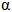 -Липоевая кислота;
Метилметионинсульфоний (витамин U)
Метилметионинсульфония хлорид;
Оротовая кислота
Оротат калия, оротат магния, оротат цинка, оротат кальция;
Парааминобензойная кислота
Парааминобензойная кислота;
Минеральные вещества
Минеральные вещества
Кальций
Кальций углекислый (кальция карбонат); кальциевые соли лимонҒной кислоты; кальция хлорид; кальция глюконат; кальция глицерофосфат; кальция лактат; кальциевые соли ортофосфорной кислоты (кальция ортофосфаты), кальция сульфат, кальция гидроксид, кальция оксид; кальция цитрат-малат; кальция малат
Натрий1
Натрия бикарбонат, натрия карбонат, натрия цитрат, натрия хлорид, натрия глюконат, натрия лактат, натрия гидроксид, натриевые соли ортофосфорной кислоты
Магний
Магния ацетат; магния карбонат; магниевые соли лимонной кислоты; магния хлорид; магния глюконат; магниевые соли ортофос-форной кислоты; магния сульфат; магния лактат; магния глицерофосфат; аминокислотные комплексы магния; магния оксид; магния гидроксид; магния-калия цитрат
Калий
Калия лактат; калиевые соли ортофосфорной кислоты; калия глюконат; калия глицерофосфат; калия хлорид; калия цитрат; калия карбонат; калия бикарбонат; калия гидроксид
Фосфор
Натриевые, калиевые, кальциевые и магниевые соли фосфорной кислоты
Железо
Железа (II) глюконат; железа бисглицинат, железа (II) карбонат, железа (II) сульфат; железа (II) лактат; железа (II) фумарат; железа (II, III) цитрат, железа (III) дифосфат (пирофосфат); железо элеҒментное (карбонильное + электролитическое + водород-восстановленное); железо (III) лимонно-аммонийное (аммония-железа цитрат); ортофосфат железа (III); железа сукцинат, железа (III) сахарат, аминокислотные комплексы железа, железа (III) натриевый комплекс этилендиаминтетрауксусной кислоты; натрий-железа дифосфат
Медь
Меди карбонат; меди цитрат; меди глюконат; меди сульфат; меди лизиновый комплекс, аминокислотные комплексы меди
Марганец (II)
Марганца карбонат; марганца хлорид; марганца цитрат; марганца глюконат; марганца сульфат; марганца глицерофосфат; аминокисҒлотные комплексы марганца
Селен2
Натрия селенат, натрия селенит, натрия селенит однозамещенный, обогащенные селеном дрожжи (Saccharomyces), L-селенметионин
Хром
хрома (III) хлорид, хрома (III) сульфат, хрома никотинат, хрома пиколинат, аминокислотные комплексы хрома;
Молибден
Аммония молибдат (VI), натрия молибдат (VI);
Цинк
Цинка ацетат; цинка бисглицинат; цинка карбонат, цинка сульфат; цинка хлорид; цинка цитрат; цинка лактат; цинка глюконат; аминокислотные комплексы цинка; оксид цинка
Йод
Йодид калия, йодид натрия, йодат калия, йодат натрия, йодказеин
Примечание:
1 - только для специализированных пищевых продуктов для питания спортсменов;
2 – для специализированных пищевых продуктов для питания спортсменов и специализированных пищевых продуктов диетического (лечебного) назначения в составе сухих и жидких смесей (в том числе для энтерального питания)
Примечание:
1 - только для специализированных пищевых продуктов для питания спортсменов;
2 – для специализированных пищевых продуктов для питания спортсменов и специализированных пищевых продуктов диетического (лечебного) назначения в составе сухих и жидких смесей (в том числе для энтерального питания)
Наименование продукции
Общее количество микроорганизмов (мезофилов, аэробов и факультативных анаэробов), КОЕ*
Дрожжи,
дрожже-
подобные,
плесневые
грибы,
в 1 г (1 см2)
продукции
Бактерии
семейства
энтеро-
актерии,
в 1 г (1 см2)
продукции
Патогенные
стафилококки,
в 1 г (1 см2)
продукции
Псевдомонаc
аэрогиноза,
в 1 г (1 см2)
продукции
изделия
санитарно-
гигиенические
разового
использования
не более 102
отсутствие
отсутствие
отсутствие
отсутствие
Наименование
материалов, изделий
Наименование определяемого
вредного вещества
Норматив миграции
Норматив миграции
Наименование
материалов, изделий
Наименование определяемого
вредного вещества
водная среда
(мг/дм3), не более
воздушная среда
(мг/м3), не более
Акрилонитрил-бутадиенстирольные пластики
a-метилстирол
0,1
0,04
Акрилонитрил-бутадиенстирольные пластики
акрилонитрил
0,02
0,03
Акрилонитрил-бутадиенстирольные пластики
бензальдегид
0,003
0,04
Акрилонитрил-бутадиенстирольные пластики
бензол
0,01
0,1
Акрилонитрил-бутадиенстирольные пластики
ксилолы (смесь изомеров)
0,05
0,2
Акрилонитрил-бутадиенстирольные пластики
стирол
0,01
0,002
Акрилонитрил-бутадиенстирольные пластики
толуол
0,5
0,6
Акрилонитрил-бутадиенстирольные пластики
этилбензол
0,01
0,02
Полистирол и сополимеры стирола
акрилонитрил
0,02
0,03
Полистирол и сополимеры стирола
ацетальдегид
0,2
0,01
Полистирол и сополимеры стирола
ацетон
0,1
0,35
Полистирол и сополимеры стирола
бензальдегид
0,003
0,04
Полистирол и сополимеры стирола
бензол
0,01
0,1
Полистирол и сополимеры стирола
бутадиен
0,05
1,0
Полистирол и сополимеры стирола
ксилолы (смесь изомеров)
0,05
0,2
Полистирол и сополимеры стирола
кумол (изопропилбензол)
0,1
0,014
Полистирол и сополимеры стирола
метилметакрилат
0,25
0,01
Полистирол и сополимеры стирола
спирт бутиловый
0,5
0,1
Полистирол и сополимеры стирола
спирт метиловый
0,2
0,5
Полистирол и сополимеры стирола
стирол
0,01
0,002
Полистирол и сополимеры стирола
толуол
0,5
0,6
Полистирол и сополимеры стирола
формальдегид
0,1
0,003*
Полистирол и сополимеры стирола
этилбензол
0,01
0,02
Материалы на основе полиолефинов
ацетальдегид
0,2
0,01
Материалы на основе полиолефинов
ацетон
0,1
0,35
Материалы на основе полиолефинов
гексан
0,1
-
Материалы на основе полиолефинов
гексен
-
0,085
Материалы на основе полиолефинов
гептан
0,1
-
Материалы на основе полиолефинов
гептен
-
0,065
Материалы на основе полиолефинов
спирт изопропиловый
0,1
0,6
Материалы на основе полиолефинов
спирт бутиловый
0,5
0,1
Материалы на основе полиолефинов
спирт изобутиловый
0,5
0,1
Материалы на основе полиолефинов
спирт метиловый
0,2
0,5
Материалы на основе полиолефинов
спирт пропиловый
0,1
0,3
Материалы на основе полиолефинов
формальдегид
0,1
0,003*
Материалы на основе полиолефинов
этилацетат
0,1
0,1
Полимеры на основе винилацетата
ацетальдегид
0,2
0,01
Полимеры на основе винилацетата
винилацетат
0,2
0,15
Полимеры на основе винилацетата
гексан
0,1
-
Полимеры на основе винилацетата
гептан
0,1
-
Полимеры на основе винилацетата
формальдегид
0,1
0,003*
Поливинилхлориды
ацетальдегид
0,2
0,01
Поливинилхлориды
ацетон
0,1
0,35
Поливинилхлориды
бензол
0,01
0,1
Поливинилхлориды
винилхлорид
0,01
0,01
Поливинилхлориды
дибутилфталат
не допускается
не допускается
Поливинилхлориды
диметилфталат
0,3
0,007
Поливинилхлориды
диоктилфталат
2,0
0,02
Поливинилхлориды
диэтилфталат
3,0
0,01
Поливинилхлориды
спирт бутиловый
0,5
0,1
Поливинилхлориды
спирт изобутиловый
0,5
0,1
Поливинилхлориды
спирт изопропиловый
0,1
0,6
Поливинилхлориды
спирт метиловый
0,2
0,5
Поливинилхлориды
спирт пропиловый
0,1
0,3
Поливинилхлориды
толуол
0,5
0,6
Поливинилхлориды
фенол или сумма общих
фенолов
0,05 0,1
0,003
Поливинилхлориды
цинк
1,0
-
Поливинилхлориды
олово
2,0
-
Полиуретаны
ацетальдегид
0,2
0,01
Полиуретаны
ацетон
0,1
0,35
Полиуретаны
бензол
0,01
0,1
Полиуретаны
бутилацетат
0,1
0,1
Полиуретаны
спирт изопропиловый
0,1
0,6
Полиуретаны
спирт метиловый
0,2
0,5
Полиуретаны
спирт пропиловый
0,1
0,3
Полиуретаны
толуол
0,5
0,6
Полиуретаны
формальдегид
0,1
0,003*
Полиуретаны
этилацетат
0,1
0,1
Полиуретаны
этиленгликоль
1,0
1,0
Полиамиды
бензол
0,01
0,1
Полиамиды
гексаметилендиамин
0,01
0,001
Полиамиды
е-капролактам
0,5
0,06
Полиамиды
спирт метиловый
0,2
0,5
Полиамиды
фенол
0,05
0,003
Полиакрилат
акрилонитрил
0,02
0,03
Полиакрилат
гексан
0,1
-
Полиакрилат
гептан 
0,1
-
Полиакрилат
метилметакрилат
0,25
0,01
Материалы на основе полиэфиров
ацетальдегид
0,2
0,01
Материалы на основе полиэфиров
ацетон
0,1
0,35
Материалы на основе полиэфиров
метилацетат
0,1
0,07
Материалы на основе полиэфиров
спирт метиловый
0,2
0,5
Материалы на основе полиэфиров
спирт пропиловый
0,1
0,3
Материалы на основе полиэфиров
фенол
0,05
0,003
Материалы на основе полиэфиров
формальдегид
0,1
0,003*
Полиэтилен-терефталат и сополимеры на основе терефталевой кислоты
ацетальдегид
0,2
0,01
Полиэтилен-терефталат и сополимеры на основе терефталевой кислоты
ацетон
0,1
0,35
Полиэтилен-терефталат и сополимеры на основе терефталевой кислоты
диметилтерефталат
1,5
0,01
Полиэтилен-терефталат и сополимеры на основе терефталевой кислоты
спирт бутиловый
0,5
0,1
Полиэтилен-терефталат и сополимеры на основе терефталевой кислоты
спирт изобутиловый
0,5
0,1
Полиэтилен-терефталат и сополимеры на основе терефталевой кислоты
спирт метиловый
0,2
0,5
Полиэтилен-терефталат и сополимеры на основе терефталевой кислоты
формальдегид
0,1
0,003*
Полиэтилен-терефталат и сополимеры на основе терефталевой кислоты
этиленгликоль
1,0
1,0
Поликарбонат
метиленхлорид
7,5
-
Поликарбонат
фенол
0,05
0,003
Поликарбонат
хлорбензол
0,02
0,1
Фенопласты и аминопласты
ацетальдегид
0,2
0,01
Фенопласты и аминопласты
фенол
0,05
0,003
Фенопласты и аминопласты
формальдегид
0,1
0,003*
Полимерные материалы на основе эпоксидной смолы
ацетальдегид
0,2
0,01
Полимерные материалы на основе эпоксидной смолы
фенол
0,05
0,003
Полимерные материалы на основе эпоксидной смолы
формальдегид
0,1
0,003*
Полимерные материалы на основе эпоксидной смолы
эпихлоргидрин
0,1
0,2
Парафины и воски
ацетальдегид
0,2
0,01
Парафины и воски
ацетон
0,1
0,35
Парафины и воски
бензапирен
не допускается
не допускается
Парафины и воски
гексан
0,1
-
Парафины и воски
гептан
0,1
-
Парафины и воски
спирт бутиловый
0,5
0,1
Парафины и воски
спирт метиловый
0,2
0,5
Парафины и воски
толуол
0,5
0,6
Парафины и воски
формальдегид
0,1
0,003*
Резино-латексные композиции
агидол 2
2,0
-
Резино-латексные композиции
агидол 40
1,0
-
Резино-латексные композиции
акрилонитрил
0,02
0,03
Резино-латексные композиции
альтакс
0,4
-
Резино-латексные композиции
ацетофенон
0,1
0,003
Резино-латексные композиции
бензапирен
не допускается
не допускается
Резино-латексные композиции
вулкацит (этилфенилдитиокарбамат цинка)
1,0
-
Резино-латексные композиции
диметилдитиокарбамат цинка (цимат)
0,6
-
Резино-латексные композиции
диэтилдитиокарбамат цинка (этилцимат)
0,5
-
Резино-латексные композиции
диметилфталат
0,3
0,007
Резино-латексные композиции
дибутилфталат
не допускается
не допускается
Резино-латексные композиции
диоктилфталат
2,0
0,02
Резино-латексные композиции
диэтилфталат
3,0
0,01
Резино-латексные композиции
дифенилгуанидин
0,5
-
Резино-латексные композиции
каптакс (2-меркаптобензтиазол)
0,4
-
Резино-латексные композиции
стирол (винилбензол)
0,01
0,002
Резино-латексные композиции
сульфенамид Ц (циклогексил-2-бензтиазолсульфенамид)
0,4
-
Резино-латексные композиции
тиурам Д (тетраметилтиурам дисульфид)
0,5
-
Резино-латексные композиции
тиурам Е (тетраэтилтиурам дисульфид)
0,5
-
Резино-латексные композиции
цинк
1,0
-
Силиконы
ацетальдегид
0,2
0,01
Силиконы
бензол
0,01
0,1
Силиконы
спирт бутиловый
0,5
0,1
Силиконы
спирт метиловый
0,2
0,5
Силиконы
фенол
0,05
0,003
Силиконы
формальдегид
0,1
0,003*
Бумага, картон
ацетальдегид
0,2
0,01
Бумага, картон
ацетон
0,1
0,35
Бумага, картон
бензол
0,01
0,1
Бумага, картон
бутилацетат
0,1
0,1
Бумага, картон
ксилолы (смесь изомеров)
0,05
0,2
Бумага, картон
спирт бутиловый
0,5
0,1
Бумага, картон
спирт изобутиловый
0,5
0,1
Бумага, картон
спирт метиловый
0,2
0,5
Бумага, картон
спирт изопропиловый
0,1
0,6
Бумага, картон
толуол
0,5
0,6
Бумага, картон
формальдегид
0,1
0,003*
Бумага, картон
этилацетат
0,1
0,1
Бумага, картон
цинк
1,0
-
Древесина
ацетальдегид
0,2
0,01
Древесина
спирт бутиловый
0,5
0,1
Древесина
спирт изобутиловый
0,5
0,1
Древесина
спирт метиловый
0,2
0,5
Древесина
спирт изопропиловый
0,1
0,6
Древесина
фенол
0,05
0,003
Древесина
формальдегид
0,1
0,003*
Керамика, стекло
алюминий
0,5
-
Керамика, стекло
бор
0,5
-
Керамика, стекло
цинк
1,0
-
Керамика, стекло
титан
0,1
-
Мех искусственный и текстиль
акрилонитрил
0,02
0,03
Мех искусственный и текстиль
ацетон
0,1
0,35
Мех искусственный и текстиль
бензол
0,01
0,1
Мех искусственный и текстиль
винилацетат
0,2
0,15
Мех искусственный и текстиль
спирт метиловый
0,2
0,5
Мех искусственный и текстиль
толуол
0,5
0,6
Мех искусственный и текстиль
фенол
0,05
0,003
Мех искусственный и текстиль
формальдегид
50 мкг/г
0,003*
Краски, карандаши, фломастеры, гуашь, пластилин и другие аналогичные изделия
фенол
0,05
0,003
Краски, карандаши, фломастеры, гуашь, пластилин и другие аналогичные изделия
формальдегид
0,1
0,003*
Сталь
железо
0,3
-
Сталь
марганец
0,1
-
Сталь
хром (Cr 3+)
суммарно
-
Сталь
хром (Cr 6+)
0,1
-
Сталь
никель
0,1
-
Сталь
медь
1,0
-
Бронзы оловянные
медь
1,0
-
Бронзы оловянные
цинк
1,0
-
Бронзы оловянные
никель
0,1
-
Бронзы оловянные
олово
2,0
-
Бронзы оловянные
свинец
0,03
-
Сплавы алюминия
алюминий
0,5
-
Сплавы алюминия
марганец
0,1
-
Сплавы алюминия
железо
0,3
-
Сплавы алюминия
медь
1,0
-
Сплавы алюминия
цинк
1,0
-
Сплавы
свинцово-
серебряные
свинец
0,03
-
Сплавы
свинцово-
серебряные
кадмий
0,001
-
Сплавы
свинцово-
серебряные
серебро
0,05
-
Наименование
продукции
Общее
количество
микроорганизмов
(мезофилов,
аэробов и
факультативных
анаэробов),
КОЕ*
Дрожжи,
дрожжеподобные,
плесневые
грибы, в 1 г
(1 см2, 1 см3)
продукции
Бактерии
семейства
энтеробактерии
в 1 г
(1 см2, 1 см3)
продукции
Патогенные
стафилококки,
в 1 г
(1 см2, 1 см3)
продукции
Псевдомонас
аэрогиноза,
в 1 г (1
см2, 1 см3)
продукции
Игрушки с наполнителями для детей до 1 года, формующиеся массы и краски, наносимые пальцами
не более 102
отсутствие
отсутствие
отсутствие
отсутствие
Возрастная группа,
возраст пользователя
Гигроскопичность
(процентов, не
менее)
Воздухопроницаемость
(дм3/м2с, не менее)
Массовая доля
свободного
формальдегида
(мкг/г, не
более)
1. Одежда 1-го слоя, постельное белье, платки, головные уборы (летние),
купальные изделия * и чулочно-носочные * изделия
1. Одежда 1-го слоя, постельное белье, платки, головные уборы (летние),
купальные изделия * и чулочно-носочные * изделия
1. Одежда 1-го слоя, постельное белье, платки, головные уборы (летние),
купальные изделия * и чулочно-носочные * изделия
1. Одежда 1-го слоя, постельное белье, платки, головные уборы (летние),
купальные изделия * и чулочно-носочные * изделия
Ясельная группа,
от 1 года до 3 лет
9
(допускается
не менее 7 для чулочно-носочных
изделий
эпизодического
использования)
150
(допускается не
менее 70 для изделий
из фланели, бумазеи,
футерованных
(ворсованных)
трикотажных полотен)
20
Дошкольная группа,
от 3 до 7 лет
9
(допускается
не менее 7 для
чулочно-
носочных изделий
эпизодического
использования)
100
(допускается не
менее 70 для изделий
из фланели, бумазеи,
футерованных
(ворсованных)
трикотажных полотен)
75
Школьная группа,
от 7 до 14 лет
9
(допускается не
менее 7 для
чулочно-
носочных
изделий)
100
(допускается не
менее 70 для изделий
из фланели, бумазеи,
футерованных
(ворсованных)
трикотажных полотен)
75
Подростковая группа,
от 14 до 18 лет
6
(допускается не
менее 2 - для
чулочно-
носочных
изделий)
100
(допускается не
менее 70 для изделий
из фланели, бумазеи,
футерованных
(ворсованных)
трикотажных полотен,
постельного белья)
75
2. Одежда 2-го слоя, перчатки**, рукавицы** и головные уборы**,
чулочно-носочные изделия осенне-зимнего ассортимента*
2. Одежда 2-го слоя, перчатки**, рукавицы** и головные уборы**,
чулочно-носочные изделия осенне-зимнего ассортимента*
2. Одежда 2-го слоя, перчатки**, рукавицы** и головные уборы**,
чулочно-носочные изделия осенне-зимнего ассортимента*
2. Одежда 2-го слоя, перчатки**, рукавицы** и головные уборы**,
чулочно-носочные изделия осенне-зимнего ассортимента*
Ясельная группа
от 1 года до 3 лет
8
(допускается не
менее 6 для
трикотажных
изделий)
100
(допускается не
менее 70 для изделий
из фланели, бумазеи,
футерованных
(ворсованных)
трикотажных полотен,
джинсовых и
вельветовых тканей и
материалов с
полиуретановыми
нитями)
75
Дошкольная группа,
от 3 до 7 лет
8
(допускается не
менее 6 для
трикотажных
изделий;
не менее 4 – для
изделий
эпизодического
использования)
100
(допускается не
менее 70 для изделий
из фланели, бумазеи,
футерованных (ворсо-
ванных) трикотажных
полотен,
джинсовых и
вельветовых тканей и
материалов с
полиуретановыми
нитями)
75
Школьная группа,
от 7 до 14 лет
7
(допускается не
менее 4 для
трикотажных
изделий и
изделий
эпизодического
использования)
100
(допускается не
менее 70 - для
изделий из фланели,
бумазеи,
футерованных
(ворсованных)
трикотажных полотен
и материалов с
полиуретановыми
нитями; не менее 50
– для джинсовых и
вельветовых тканей)
75
Подростковая группа,
от 14 до 18 лет
4
(допускается не
менее 2 - для
трикотажных
изделий и
изделий
эпизодического
использования)
100
(допускается не
менее
70 - для изделий из
фланели, бумазеи,
футерованных
(ворсованных)
трикотажных полотен
и материалов с
полиуретановыми
нитями;
не менее 50 –
для джинсовых и
вельветовых тканей)
75
3. Одежда 3-го слоя
3. Одежда 3-го слоя
3. Одежда 3-го слоя
Ясельная группа от 1
года до 3 лет
6
(для подкладки)
70
(для подкладки)
300
Дошкольная и
школьная возрастные
группы, от 3 до 14
лет
6
(для подкладки
костюмных
изделий)
70
(для подкладки)
300
Подростковая группа, от 14 до 18 лет
-
70
(для подкладки)
300
4. Одеяла стеганые, подушки, постельные принадлежности, шарфы и другие
аналогичные изделия***
4. Одеяла стеганые, подушки, постельные принадлежности, шарфы и другие
аналогичные изделия***
4. Одеяла стеганые, подушки, постельные принадлежности, шарфы и другие
аналогичные изделия***
4. Одеяла стеганые, подушки, постельные принадлежности, шарфы и другие
аналогичные изделия***
Одеяла детские
4
(для подкладки)
70
(для подкладки)
75
(для подкладки)
Детские подушки
-
-
75
Постельные
принадлежности, в том
числе для детских
кроваток (балдахины,
валики и др.)
-
-
75
Детские шарфы
-
-
75
Конверты детские
10 (для
подкладки)
70 (для подкладки)
20
5. Готовые штучные текстильные изделия (полотенца, одеяла и аналогичные
изделия) ***
5. Готовые штучные текстильные изделия (полотенца, одеяла и аналогичные
изделия) ***
5. Готовые штучные текстильные изделия (полотенца, одеяла и аналогичные
изделия) ***
5. Готовые штучные текстильные изделия (полотенца, одеяла и аналогичные
изделия) ***
Полотенца детские
6
-
75
Одеяла детские
-
70
75
Материалы
Наименование
выделяющихся веществ
Норматив
Норматив
Материалы
Наименование
выделяющихся веществ
Водная среда
(не более)
Воздушная среда
(мг/м3), не более
Натуральные из растительного сырья
формальдегид*
0,003***
Искусственные вискозные и ацетатные
формальдегид*
1,0 мг/дм3
0,003***
Полиэфирные
формальдегид*
диметилтерефталат
ацетальдегид
1,5 мг/дм3
0,2 мг/дм3
0,003***
0,01
0,01
Полиамидные
формальдегид*
капролактам
гексаметилендиамин
0,5 мг/дм3
0,01 мг/дм3
0,003***
0,06
0,001
Полиакрилонитрильные
формальдегид*
акрилонитрил
диметилформамид
винилацетат
0,02 мг/дм3
10 мг/дм3
0,2 мг/дм3
0,003***
0,03
0,03
0,15
Поливинилхло-ридные
формальдегид*
винилхлорид
ацетон
бензол
толуол
диоктилфталат
дибутилфталат
фенол
1,0 мг/кг
0,1 мг/дм3
0,01 мг/дм3
0,5 мг/дм3
2,0 мг/дм3
не допускается
0,05 мг/дм3
0,003***
0,01
0,35
0,1
0,6
0,02
не допускается
0,003
Винилспиртовые
формальдегид*
винилацетат
0,2 мг/дм3
0,003***
0,15
Полиолефиновые
формальдегид*
ацетальдегид
0,2 мг/дм3
0,003***
0,01
Полиуретановые
формальдегид*
этиленгликоль
ацетальдегид
1,0 мг/дм3
0,2 мг/дм3
0,003***
1,0
0,01
Экстрагируемые химические элементы (в зависимости от красителя)
ртуть (Hg) **
0,0005 мг/дм3
-
Экстрагируемые химические элементы (в зависимости от красителя)
мышьяк (As)
1,0 мг/кг
-
Экстрагируемые химические элементы (в зависимости от красителя)
свинец (Pb)
1,0 мг/кг
-
Экстрагируемые химические элементы (в зависимости от красителя)
хром (Cr)
2,0 мг/кг
-
Экстрагируемые химические элементы (в зависимости от красителя)
кобальт (Co)
4,0 мг/кг
-
Экстрагируемые химические элементы (в зависимости от красителя)
медь (Cu)
50,0 мг/кг
-
Экстрагируемые химические элементы (в зависимости от красителя)
никель (Ni)
4,0 мг/кг
-
Наименование выделяющихся веществ
Норматив
Наименование выделяющихся веществ
Водная среда (мг/дм3), не более
Метилакрилат
0,02
Метилметакрилат
0,25
Стирол
0,02
Ксилолы (смесь изомеров)
0,05
Винилацетат
0,2
Спирт метиловый
0,2
Спирт бутиловый
0,5
Фенол или сумма общих фенолов
0,02 0,1
Ацетальдегид
0,2
Толуол
0,5
Наименование материала
Наименование
определяемого вредного
вещества
Норматив
Норматив
Наименование материала
Наименование
определяемого вредного
вещества
водная среда
(мг/дм3, не более)
воздушная среда
(мг/м3, не более)
Полиамиды
капролактам
0,5
0,06
Полиамиды
гексаметилендиамин
0,01
0,001
Полиуретаны
формальдегид
300 мг/кг
0,003*
Полиуретаны
толуилендиизоцианат
-
0,002
Полиуретаны
ацетальдегид
0,2
0,01
Полиэфиры
формальдегид
300 мг/кг
0,003*
Полиэфиры
диметилтерефталат
1,5
0,01
Полиэфиры
ацетальдегид
0,2
0,01
Полиакрилаты
акрилонитрил
0,02
0,03
Полиакрилаты
метилметакрилат
0,25
0,01
Поливинилхлоридные
ацетальдегид
0,2
0,01
Поливинилхлоридные
диоктилфталат
2,0
0,02
Поливинилхлоридные
дибутилфталат
не допускается
не допускается
Резиновые
тиурам
0,5
-
Резиновые
цинк
1,0
-
Резиновые
диоктилфталат
2,0
0,02
Резиновые
дибутилфталат
не допускается
не допускается
Винилацетаты (искусственные кожи)
формальдегид
300 мг/кг
0,003*
Винилацетаты (искусственные кожи)
винилацетат
0,2
0,15
Винилацетаты (искусственные кожи)
диоктилфталат
2,0
0,02
Винилацетаты (искусственные кожи)
дибутилфталат
не допускается
не допускается
Наименование материала
Наименование
определяемого вредного
вещества
Норматив
Норматив
Наименование материала
Наименование
определяемого вредного
вещества
воздушная среда
(мг/м3), не более
водная среда (мг/кг**;
мг/дм3), не более
Картон, бумага
формальдегид
0,003*
-
Картон, бумага
фенол
0,003
-
Поливинилхлоридные
формальдегид
0,003*
-
Поливинилхлоридные
фенол
0,003
-
Поливинилхлоридные
дибутилфталат
не допускается
-
Поливинилхлоридные
диоктилфталат
0,02
-
Поливинилхлоридные
ацетальдегид
0,01
-
Картон, бумага с использованием цветной печати
свинец
-
90**
Картон, бумага с использованием цветной печати
мышьяк
-
25**
Картон, бумага с использованием цветной печати
хром суммарно
-
60**
Картон, бумага с использованием цветной печати
цинк
-
1,0
Показатели
Безопасный уровень, мм
Длина (высота)
300–360
Высота передней стенки
220–260
Ширина
60–100
Длина плечевого ремня, не менее
600–700
Ширина плечевого ремня в верхней части (на протяжении 400–450 мм), не менее
Далее, не менее
35–40
20–25
Материалы
Наименование
выделяющихся веществ
Норматив
Материалы
Наименование
выделяющихся веществ
Воздушная среда
(мг/м3), не более
Натуральные материалы из растительного сырья, натуральная кожа
формальдегид
0,003*
Полиамидные
формальдегид
капролактам
гексаметилендиамин
0,003*
0,06
0,001
Полиэфирные
формальдегид
диметилтерефталат
ацетальдегид
0,003*
0,01
0,01
Полиакрило-нитрильные
формальдегид
акрилонитрил
винилацетат
0,003*
0,03
0,15
Полиуретановые
формальдегид
толуилендиизоцианат
ацетальдегид
0,003*
0,002
0,01
Поливинилхло-ридные
формальдегид
фенол
диоктилфталат
дибутилфталат
ацетон
0,003*
0,003
0,02
не допускается
0,35
Искусственные
вискозные и
ацетатные
формальдегид
уксусная кислота
0,003*
0,06
Полиолефиновые
формальдегид
ацетальдегид
0,003*
0,01
Винилацетаты (искусственная кожа)
формальдегид
винилацетат
диоктилфталат
дибутилфталат
0,003*
0,15
0,02
не допускается
Синтетическая кожа
формальдегид
дибутилфталат 
диоктилфталат
0,003*
не допускается
0,02
Резиновые
формальдегид
дибутилфталат
диоктилфталат
0,003*
не допускается
0,02
Картон
формальдегид
0,003*Приложение 3.1 к Разделу 3 Главы II
Единых санитарно-эпидемиологических
и гигиенических требований к товарам,
подлежащим санитарно-эпидемиологическому
надзору (контролю)
Наименование полимерного материала
Контролируемые показатели
1. Полимерные материалы
1. Полимерные материалы
1.1. Полиэтилен (ПЭВД, ПЭНД), полипропилен, сополимеры пропилена с этиленом, полибутилен, полиизобутилен, комбинированные материалы на основе полиолефинов
формальдегид
1.1. Полиэтилен (ПЭВД, ПЭНД), полипропилен, сополимеры пропилена с этиленом, полибутилен, полиизобутилен, комбинированные материалы на основе полиолефинов
спирт метиловый
1.1. Полиэтилен (ПЭВД, ПЭНД), полипропилен, сополимеры пропилена с этиленом, полибутилен, полиизобутилен, комбинированные материалы на основе полиолефинов
спирт бутиловый
1.1. Полиэтилен (ПЭВД, ПЭНД), полипропилен, сополимеры пропилена с этиленом, полибутилен, полиизобутилен, комбинированные материалы на основе полиолефинов
спирт изобутиловый
1.1. Полиэтилен (ПЭВД, ПЭНД), полипропилен, сополимеры пропилена с этиленом, полибутилен, полиизобутилен, комбинированные материалы на основе полиолефинов
ацетальдегид
1.1. Полиэтилен (ПЭВД, ПЭНД), полипропилен, сополимеры пропилена с этиленом, полибутилен, полиизобутилен, комбинированные материалы на основе полиолефинов
этилацетат
1.1. Полиэтилен (ПЭВД, ПЭНД), полипропилен, сополимеры пропилена с этиленом, полибутилен, полиизобутилен, комбинированные материалы на основе полиолефинов
ацетон
1.2. Полистирольные пластики
1.2. Полистирольные пластики
1.2.1. Полистирол (блочный, суспензионный, ударопрочный)
стирол
1.2.1. Полистирол (блочный, суспензионный, ударопрочный)
спирт метиловый
1.2.1. Полистирол (блочный, суспензионный, ударопрочный)
формальдегид
1.2.2. Сополимер стирола с акрилонитрилом
стирол
1.2.2. Сополимер стирола с акрилонитрилом
акрилонитрил
1.2.2. Сополимер стирола с акрилонитрилом
формальдегид
1.2.3. Сополимер стирола с метилметакрилатом
стирол
1.2.3. Сополимер стирола с метилметакрилатом
метилметакрилат
1.2.3. Сополимер стирола с метилметакрилатом
спирт метиловый
1.2.3. Сополимер стирола с метилметакрилатом
формальдегид
1.2.4. Сополимер стирола с метилметакрилатом и акрилонитрилом
стирол
1.2.4. Сополимер стирола с метилметакрилатом и акрилонитрилом
метилметакрилат
1.2.4. Сополимер стирола с метилметакрилатом и акрилонитрилом
акрилонитрил
1.2.4. Сополимер стирола с метилметакрилатом и акрилонитрилом
спирт метиловый
1.2.4. Сополимер стирола с метилметакрилатом и акрилонитрилом
формальдегид
1.2.5. Сополимер стирола с б-метилстиролом
стирол
1.2.5. Сополимер стирола с б-метилстиролом
б-метилстирол
1.2.5. Сополимер стирола с б-метилстиролом
дибутилфталат
1.2.6. Сополимер стирола с бутадиеном
стирол
1.2.6. Сополимер стирола с бутадиеном
спирт метиловый
1.2.6. Сополимер стирола с бутадиеном
спирт бутиловый
1.2.6. Сополимер стирола с бутадиеном
ацетальдегид
1.2.7. Вспененные полистиролы
стирол
1.2.7. Вспененные полистиролы
спирт метиловый
1.2.7. Вспененные полистиролы
формальдегид
1.2.7. Вспененные полистиролы
бензол
1.2.7. Вспененные полистиролы
толуол
1.3. Поливинилхлоридные пластики
1.3. Поливинилхлоридные пластики
1.3.1. Жесткий ПВХ
винил хлористый
1.3.1. Жесткий ПВХ
ацетальдегид
1.3.1. Жесткий ПВХ
спирт метиловый
1.3.1. Жесткий ПВХ
спирт бутиловый
1.3.1. Жесткий ПВХ
цинк
1.3.2. Пластифицированный ПВХ, дополнительно к показателям, указанным для жесткого ПВХ, следует определять
диоктилфталат
1.3.2. Пластифицированный ПВХ, дополнительно к показателям, указанным для жесткого ПВХ, следует определять
дибутилфталат
1.4. Полимеры на основе винилацетата и его производных: поливинилацетат, поливиниловый спирт, сополимерная дисперсия винилацетата с дибутилмалеинатом
формальдегид
1.4. Полимеры на основе винилацетата и его производных: поливинилацетат, поливиниловый спирт, сополимерная дисперсия винилацетата с дибутилмалеинатом
ацетальдегид
1.5. Полиакрилаты
акрилонитрил
1.5. Полиакрилаты
метилакрилат
1.5. Полиакрилаты
метилметакрилат
1.5. Полиакрилаты
бутилакрилат
1.6. Gолиорганосилоксаны (силиконы)
формальдегид
1.6. Gолиорганосилоксаны (силиконы)
ацетальдегид
1.6. Gолиорганосилоксаны (силиконы)
фенол
1.6. Gолиорганосилоксаны (силиконы)
спирт метиловый
1.7. Полиамиды
1.7. Полиамиды
1.7.1. Полиамид 6 (поликапроамид, капрон)
Е-капролактам 
1.7.1. Полиамид 6 (поликапроамид, капрон)
фенол
1.7.1. Полиамид 6 (поликапроамид, капрон)
бензол
1.7.2. Полиамид 66 (полигексаметиленадипамид, нейлон)
гексаметилендиамин
1.7.2. Полиамид 66 (полигексаметиленадипамид, нейлон)
спирт метиловый
1.7.2. Полиамид 66 (полигексаметиленадипамид, нейлон)
бензол
1.7.3. Полиамид 610 (полигексаметиленсебацинамид)
гексаметилендиамин
1.7.3. Полиамид 610 (полигексаметиленсебацинамид)
спирт метиловый
1.7.3. Полиамид 610 (полигексаметиленсебацинамид)
бензол
1.8. Полиуретаны
этиленгликоль
1.8. Полиуретаны
формальдегид
1.8. Полиуретаны
ацетальдегид
1.8. Полиуретаны
спирт метиловый
1.9. Полиэфиры
1.9.1. Полиэтиленоксид
формальдегид
1.9.1. Полиэтиленоксид
ацетальдегид
1.9.2. Полипропиленоксид
метилацетат
1.9.2. Полипропиленоксид
ацетон
1.9.2. Полипропиленоксид
формальдегид
1.9.2. Полипропиленоксид
ацетальдегид
1.9.3. Политетраметиленоксид
спирт пропиловый
1.9.3. Политетраметиленоксид
формальдегид
1.9.3. Политетраметиленоксид
ацетальдегид
1.9.4. Полифенилоксид
фенол
1.9.4. Полифенилоксид
формальдегид
1.9.4. Полифенилоксид
спирт метиловый
1.9.5. Полиэтилентетрафталат и сополимеры на основе терефталевой кислоты
ацетальдегид 
1.9.5. Полиэтилентетрафталат и сополимеры на основе терефталевой кислоты
этиленгликоль
1.9.5. Полиэтилентетрафталат и сополимеры на основе терефталевой кислоты
диметилтерефталат
1.9.5. Полиэтилентетрафталат и сополимеры на основе терефталевой кислоты
формальдегид
1.9.5. Полиэтилентетрафталат и сополимеры на основе терефталевой кислоты
спирт метиловый
1.9.6. Поликарбонат
фенол
1.9.6. Поликарбонат
метиленхлорид (дихлорметан)
1.9.7. Полисульфон
бензол
1.9.7. Полисульфон
фенол
1.9.8. Полифениленсульфид
фенол 
1.9.8. Полифениленсульфид
ацетальдегид 
1.9.8. Полифениленсульфид
спирт метиловый
1.9.8. Полифениленсульфид
бор
1.9.9. При использовании в качестве связующего:
1.9.9. При использовании в качестве связующего:
фенолформальдегидных смол
фенол
фенолформальдегидных смол
формальдегид
кремнийорганических смол
формальдегид
кремнийорганических смол
спирт метиловый
кремнийорганических смол
спирт бутиловый
кремнийорганических смол
фенол
эпоксидных смол
эпихлоргидрин
эпоксидных смол
фенол
эпоксидных смол
Формальдегид
1.10. Фторопласты: фторопласт-3, фторопласт-4, тефлон
фтор-ион (суммарно)
1.10. Фторопласты: фторопласт-3, фторопласт-4, тефлон
формальдегид
1.10. Фторопласты: фторопласт-3, фторопласт-4, тефлон
дибутилфталат
1.11. Пластмассы на основе фенолоальдегидных смол (фенопласты)
формальдегид
1.11. Пластмассы на основе фенолоальдегидных смол (фенопласты)
ацетальдегид 
1.11. Пластмассы на основе фенолоальдегидных смол (фенопласты)
фенол
1.12. Полиформальдегид
формальдегид
1.12. Полиформальдегид
ацетальдегид 
1.13. Аминопласты (массы прессованные карбамидо- и меламиноформальдегидные)
формальдегид
1.14. Полимерные материалы на основе эпоксидных смол
эпихлоргидрин
1.14. Полимерные материалы на основе эпоксидных смол
фенол
1.14. Полимерные материалы на основе эпоксидных смол
дифенилолпропан
1.14. Полимерные материалы на основе эпоксидных смол
формальдегид
1.15. Иономерные смолы, в т.ч. серлин
формальдегид
1.15. Иономерные смолы, в т.ч. серлин
ацетальдегид 
1.15. Иономерные смолы, в т.ч. серлин
спирт метиловый
1.15. Иономерные смолы, в т.ч. серлин
цинк
2. Целлюлоза
этилацетат
2. Целлюлоза
формальдегид
2. Целлюлоза
бензол
2. Целлюлоза
ацетон
3. Картон фильтровальный
этилацетат
3. Картон фильтровальный
ацетальдегид
3. Картон фильтровальный
спирт метиловый
3. Картон фильтровальный
формальдегид
3. Картон фильтровальный
свинец
3. Картон фильтровальный
цинк
3. Картон фильтровальный
мышьяк
3. Картон фильтровальный
хром (Cr3+)
3. Картон фильтровальный
хром (Cr6+)
3. Картон фильтровальный
кадмий
3. Картон фильтровальный
цинк
с добавлением диатомита (дополнительно)
алюминий
с добавлением диатомита (дополнительно)
кремний
с добавлением диатомита (дополнительно)
железо
с добавлением диатомита (дополнительно)
марганец
4. Керамические изделия
бор
4. Керамические изделия
цинк
4. Керамические изделия
алюминий
4. Керамические изделия
кадмий
4. Керамические изделия
марганец
4. Керамические изделия
хром (Cr3+)
4. Керамические изделия
хром (Cr6+)
4. Керамические изделия
кобальт
4. Керамические изделия
медь
4. Керамические изделия
хром
4. Керамические изделия
свинец
5. Фильтровальные неорганические материалы
5. Фильтровальные неорганические материалы
5.1. Кизельгуры
кремний
5.1. Кизельгуры
алюминий
5.1. Кизельгуры
железо
5.1. Кизельгуры
кадмий
5.1. Кизельгуры
свинец
5.1. Кизельгуры
цинк
5.1. Кизельгуры
медь
6. Металлы, сплавы
6. Металлы, сплавы
6.1. Чугун
железо
6.1. Чугун
хром (Cr3+)
6.1. Чугун
хром (Cr6+)
6.1. Чугун
никель
6.1. Чугун
медь
6.1. Чугун
кадмий
6.1. Чугун
свинец
6.1. Чугун
цинк
6.1. Чугун
марганец
6.1. Чугун
алюминий
6.2. Сталь
железо
6.2. Сталь
марганец
6.2. Сталь
хром (Cr3+)
6.2. Сталь
хром (Cr6+)
6.2. Сталь
никель
6.2. Сталь
медь
6.2. Сталь
кремний
6.2. Сталь
кадмий
6.2. Сталь
свинец
6.2. Сталь
цинк
6.2. Сталь
алюминий
6.2. Сталь
молибден (молибденовых сталей)
6.2. Сталь
титан (для титановых сталей)
6.2. Сталь
ванадий (для титановых сталей)
6.3. Медь
медь
6.3. Медь
мышьяк
6.3. Медь
железо
6.3. Медь
никель
6.3. Медь
свинец
6.3. Медь
сурьма
6.3. Медь
кадмий
6.3. Медь
цинк
6.4. Латунь
медь
6.4. Латунь
цинк
6.4. Латунь
железо
6.4. Латунь
свинец
6.4. Латунь
алюминий
6.4. Латунь
марганец
6.4. Латунь
никель
6.4. Латунь
кремний
6.4. Латунь
кадмий
6.4. Латунь
олово
6.5. Бронзы 
медь
6.5. Бронзы 
цинк
6.5. Бронзы 
никель
6.5. Бронзы 
свинец
6.5. Бронзы 
алюминий
6.5. Бронзы 
железо
6.5. Бронзы 
марганец
6.5. Бронзы 
кадмий
6.5. Бронзы 
олово
6.6. Никелевые сплавы
никель
6.6. Никелевые сплавы
кремний
6.6. Никелевые сплавы
марганец
6.6. Никелевые сплавы
алюминий
6.6. Никелевые сплавы
хром (Cr3+)
6.6. Никелевые сплавы
хром (Cr6+)
6.6. Никелевые сплавы
медь
6.6. Никелевые сплавы
железо
6.6. Никелевые сплавы
кадмий
6.6. Никелевые сплавы
свинец
6.6. Никелевые сплавы
цинк
6.7. Цинк и его сплавы
цинк
6.7. Цинк и его сплавы
свинец
6.7. Цинк и его сплавы
железо
6.7. Цинк и его сплавы
кадмий
6.7. Цинк и его сплавы
медь
6.7. Цинк и его сплавы
марганец
6.8. Титан технический
титан
6.8. Титан технический
железо
6.8. Титан технический
кремний
6.8. Титан технический
цинк
6.8. Титан технический
свинец
6.8. Титан технический
кадмий
6.8. Титан технический
медь
6.9. Сплавы титана
титан
6.9. Сплавы титана
алюминий
6.9. Сплавы титана
цинк
6.9. Сплавы титана
свинец
6.9. Сплавы титана
кадмий
6.9. Сплавы титана
медь
7. Природные зернистые фильтрующие материалы:
7. Природные зернистые фильтрующие материалы:
7.1. Песок, гравий, цеолиты, клиноптилолиты, угли
железо
7.1. Песок, гравий, цеолиты, клиноптилолиты, угли
марганец
7.1. Песок, гравий, цеолиты, клиноптилолиты, угли
никель
7.1. Песок, гравий, цеолиты, клиноптилолиты, угли
кадмий
7.1. Песок, гравий, цеолиты, клиноптилолиты, угли
медь
7.1. Песок, гравий, цеолиты, клиноптилолиты, угли
кремний
7.1. Песок, гравий, цеолиты, клиноптилолиты, угли
цинк
7.1. Песок, гравий, цеолиты, клиноптилолиты, угли
свинец
7.1. Песок, гравий, цеолиты, клиноптилолиты, угли
алюминий
7.1. Песок, гравий, цеолиты, клиноптилолиты, угли
бор (для цеолитов)
7.1. Песок, гравий, цеолиты, клиноптилолиты, угли
кобальт (для цеолитов)
7.1. Песок, гравий, цеолиты, клиноптилолиты, угли
молибден (для цеолитов)
7.1. Песок, гравий, цеолиты, клиноптилолиты, угли
мышьяк (для цеолитов)
7.1. Песок, гравий, цеолиты, клиноптилолиты, угли
ртуть (для цеолитов)
7.1. Песок, гравий, цеолиты, клиноптилолиты, угли
хром общий (для цеолитов)
7.1. Песок, гравий, цеолиты, клиноптилолиты, угли
аммиак по азоту (для цеолитов)
7.1. Песок, гравий, цеолиты, клиноптилолиты, угли
нитриты (по NO2-) (для цеолитов)
7.1. Песок, гравий, цеолиты, клиноптилолиты, угли
показатели радиационной безопасности водных вытяжек: удельная суммарная б- и в-радиоактивность (норматив в таблице 3 Приложения 9.1 к Разделу 9)
8. Активированный уголь
железо
8. Активированный уголь
марганец
8. Активированный уголь
кадмий
8. Активированный уголь
медь
8. Активированный уголь
цинк
8. Активированный уголь
свинец
8. Активированный уголь
без(а)пирен
8. Активированный уголь
хром (6+)
8. Активированный уголь
хром (3+)
9. Искусственные зернистые фильтрующие материалы:
9. Искусственные зернистые фильтрующие материалы:
9.1. Керамзиты, шунгиты и др.
железо
9.1. Керамзиты, шунгиты и др.
марганец
9.1. Керамзиты, шунгиты и др.
никель
9.1. Керамзиты, шунгиты и др.
кадмий
9.1. Керамзиты, шунгиты и др.
медь
9.1. Керамзиты, шунгиты и др.
кремний
9.1. Керамзиты, шунгиты и др.
цинк
9.1. Керамзиты, шунгиты и др.
свинец
9.1. Керамзиты, шунгиты и др.
алюминий
10. Резины
тиурам Д
10. Резины
каптакс
10. Резины
дибутилфталат
10. Резины
цинк
10. Резины
стирол (из стирольных резин)Таблица 2
Химический класс продукта (реагента)
Перечень контролируемых
показателей
1. Реагенты на основе алкиламинофосфоновых кислот
Запах
1. Реагенты на основе алкиламинофосфоновых кислот
Привкус
1. Реагенты на основе алкиламинофосфоновых кислот
Цветность
1. Реагенты на основе алкиламинофосфоновых кислот
Мутность
1. Реагенты на основе алкиламинофосфоновых кислот
Водородный показатель
1. Реагенты на основе алкиламинофосфоновых кислот
Окисляемость перманганатная
1. Реагенты на основе алкиламинофосфоновых кислот
Алюминий
1. Реагенты на основе алкиламинофосфоновых кислот
Железо
1. Реагенты на основе алкиламинофосфоновых кислот
Кадмий
1. Реагенты на основе алкиламинофосфоновых кислот
Кобальт
1. Реагенты на основе алкиламинофосфоновых кислот
Медь
1. Реагенты на основе алкиламинофосфоновых кислот
Никель
1. Реагенты на основе алкиламинофосфоновых кислот
Ртуть
1. Реагенты на основе алкиламинофосфоновых кислот
Свинец
1. Реагенты на основе алкиламинофосфоновых кислот
Формальдегид
1. Реагенты на основе алкиламинофосфоновых кислот
Хром общий
1. Реагенты на основе алкиламинофосфоновых кислот
Цинк
2. Реагенты на основе оксиэтилидендифосфоновой кислоты (ОЭДФК)
Запах
2. Реагенты на основе оксиэтилидендифосфоновой кислоты (ОЭДФК)
Привкус
2. Реагенты на основе оксиэтилидендифосфоновой кислоты (ОЭДФК)
Цветность
2. Реагенты на основе оксиэтилидендифосфоновой кислоты (ОЭДФК)
Мутность
2. Реагенты на основе оксиэтилидендифосфоновой кислоты (ОЭДФК)
Водородный показатель
2. Реагенты на основе оксиэтилидендифосфоновой кислоты (ОЭДФК)
Окисляемость перманганатная
2. Реагенты на основе оксиэтилидендифосфоновой кислоты (ОЭДФК)
Алюминий
2. Реагенты на основе оксиэтилидендифосфоновой кислоты (ОЭДФК)
Железо
2. Реагенты на основе оксиэтилидендифосфоновой кислоты (ОЭДФК)
Кадмий
2. Реагенты на основе оксиэтилидендифосфоновой кислоты (ОЭДФК)
Кобальт
2. Реагенты на основе оксиэтилидендифосфоновой кислоты (ОЭДФК)
Марганец
2. Реагенты на основе оксиэтилидендифосфоновой кислоты (ОЭДФК)
Медь
2. Реагенты на основе оксиэтилидендифосфоновой кислоты (ОЭДФК)
Никель
2. Реагенты на основе оксиэтилидендифосфоновой кислоты (ОЭДФК)
Ртуть
2. Реагенты на основе оксиэтилидендифосфоновой кислоты (ОЭДФК)
Свинец
2. Реагенты на основе оксиэтилидендифосфоновой кислоты (ОЭДФК)
Хром общий
2. Реагенты на основе оксиэтилидендифосфоновой кислоты (ОЭДФК)
ЦинкТаблица 3 
Химический класс продукта
(реагента)
Перечень контролируемых показателей
Норматив в
продукте, мг/кг
1. Полиакриламиды (ПАА)
Запах
-
1. Полиакриламиды (ПАА)
Привкус
-
1. Полиакриламиды (ПАА)
Цветность
-
1. Полиакриламиды (ПАА)
Мутность
-
1. Полиакриламиды (ПАА)
Водородный показатель
-
1. Полиакриламиды (ПАА)
Окисляемость перманганатная
-
1. Полиакриламиды (ПАА)
Акриламид
<250
1. Полиакриламиды (ПАА)
Акриловая кислота
9500
2. Полиамины (полиЭПИ-ДМА)
Запах, балл
-
2. Полиамины (полиЭПИ-ДМА)
Привкус
-
2. Полиамины (полиЭПИ-ДМА)
Цветность
-
2. Полиамины (полиЭПИ-ДМА)
Мутность
-
2. Полиамины (полиЭПИ-ДМА)
Водородный показатель
-
2. Полиамины (полиЭПИ-ДМА)
Окисляемость перманганатная
-
2. Полиамины (полиЭПИ-ДМА)
Эпихлоргидрин
20
2. Полиамины (полиЭПИ-ДМА)
Диметиламин
2000
2. Полиамины (полиЭПИ-ДМА)
1,3-дихлор-2-пропанол
1000
3. ПолиДАДМАХ
Запах
-
3. ПолиДАДМАХ
Привкус
-
3. ПолиДАДМАХ
Цветность
-
3. ПолиДАДМАХ
Мутность
-
3. ПолиДАДМАХ
Водородный показатель
-
3. ПолиДАДМАХ
Окисляемость перманганатная
-
3. ПолиДАДМАХ
ДАДМАХ (диаллилдиметиламмоний хлорид)
<0,5%
4. АлкилС10-16бензилдиметиламинийхлорид
Запах
-
4. АлкилС10-16бензилдиметиламинийхлорид
Привкус
-
4. АлкилС10-16бензилдиметиламинийхлорид
Цветность
-
4. АлкилС10-16бензилдиметиламинийхлорид
Мутность
-
4. АлкилС10-16бензилдиметиламинийхлорид
Водородный показатель
-
4. АлкилС10-16бензилдиметиламинийхлорид
Окисляемость перманганатная
-
4. АлкилС10-16бензилдиметиламинийхлорид
Бензилхлорид
-
5. АлкилС17-20бензилдиметиламинийхлорид
Запах
-
5. АлкилС17-20бензилдиметиламинийхлорид
Привкус
-
5. АлкилС17-20бензилдиметиламинийхлорид
Цветность
-
5. АлкилС17-20бензилдиметиламинийхлорид
Мутность
-
5. АлкилС17-20бензилдиметиламинийхлорид
Водородный показатель
-
5. АлкилС17-20бензилдиметиламинийхлорид
Окисляемость перманганатная
-
5. АлкилС17-20бензилдиметиламинийхлорид
Бензилхлорид
-
6. б-АлкилС18-20-w-оксиметиленди(оксиэтан-1,2-диил)диэтилментанаминийбензолсульфат
Запах
-
6. б-АлкилС18-20-w-оксиметиленди(оксиэтан-1,2-диил)диэтилментанаминийбензолсульфат
Привкус
-
6. б-АлкилС18-20-w-оксиметиленди(оксиэтан-1,2-диил)диэтилментанаминийбензолсульфат
Цветность
-
6. б-АлкилС18-20-w-оксиметиленди(оксиэтан-1,2-диил)диэтилментанаминийбензолсульфат
Мутность
-
6. б-АлкилС18-20-w-оксиметиленди(оксиэтан-1,2-диил)диэтилментанаминийбензолсульфат
Водородный показатель
-
6. б-АлкилС18-20-w-оксиметиленди(оксиэтан-1,2-диил)диэтилментанаминийбензолсульфат
Окисляемость перманганатная
-
6. б-АлкилС18-20-w-оксиметиленди(оксиэтан-1,2-диил)диэтилментанаминийбензолсульфат
Бензилхлорид
-Таблица 4 
Химический класс продукта
(реагента)
Перечень контролируемых показателей
Норматив в
продукте, мг/кг
1. Полиакриламиды (ПАА)
Запах
-
1. Полиакриламиды (ПАА)
Привкус
-
1. Полиакриламиды (ПАА)
Цветность
-
1. Полиакриламиды (ПАА)
Мутность
-
1. Полиакриламиды (ПАА)
Водородный показатель
-
1. Полиакриламиды (ПАА)
Окисляемость перманганатная
-
1. Полиакриламиды (ПАА)
Акриламид
<250
1. Полиакриламиды (ПАА)
Акриловая кислота
9500
2. Полиамины (полиЭПИ-ДМА)
Запах, балл
-
2. Полиамины (полиЭПИ-ДМА)
Привкус
-
2. Полиамины (полиЭПИ-ДМА)
Цветность
-
2. Полиамины (полиЭПИ-ДМА)
Мутность
-
2. Полиамины (полиЭПИ-ДМА)
Водородный показатель
-
2. Полиамины (полиЭПИ-ДМА)
Окисляемость перманганатная
-
2. Полиамины (полиЭПИ-ДМА)
Эпихлоргидрин
20
2. Полиамины (полиЭПИ-ДМА)
Диметиламин
2000
2. Полиамины (полиЭПИ-ДМА)
1,3-дихлор-2-пропанол
1000
3. ПолиДАДМАХ
Запах
-
3. ПолиДАДМАХ
Привкус
-
3. ПолиДАДМАХ
Цветность
-
3. ПолиДАДМАХ
Мутность
-
3. ПолиДАДМАХ
Водородный показатель
-
3. ПолиДАДМАХ
Окисляемость перманганатная
-
3. ПолиДАДМАХ
ДАДМАХ (диаллилдиметиламмоний хлорид)
<0,5%
4. АлкилС10-16бензилдиметиламинийхлорид
Запах
-
4. АлкилС10-16бензилдиметиламинийхлорид
Привкус
-
4. АлкилС10-16бензилдиметиламинийхлорид
Цветность
-
4. АлкилС10-16бензилдиметиламинийхлорид
Мутность
-
4. АлкилС10-16бензилдиметиламинийхлорид
Водородный показатель
-
4. АлкилС10-16бензилдиметиламинийхлорид
Окисляемость перманганатная
-
4. АлкилС10-16бензилдиметиламинийхлорид
Бензилхлорид
-
5. АлкилС17-20бензилдиметиламинийхлорид
Запах
-
5. АлкилС17-20бензилдиметиламинийхлорид
Привкус
-
5. АлкилС17-20бензилдиметиламинийхлорид
Цветность
-
5. АлкилС17-20бензилдиметиламинийхлорид
Мутность
-
5. АлкилС17-20бензилдиметиламинийхлорид
Водородный показатель
-
5. АлкилС17-20бензилдиметиламинийхлорид
Окисляемость перманганатная
-
5. АлкилС17-20бензилдиметиламинийхлорид
Бензилхлорид
-
6. б-АлкилС18-20-w-оксиметиленди(оксиэтан-1,2-диил)диэтилментанаминийбензолсульфат
Запах
-
6. б-АлкилС18-20-w-оксиметиленди(оксиэтан-1,2-диил)диэтилментанаминийбензолсульфат
Привкус
-
6. б-АлкилС18-20-w-оксиметиленди(оксиэтан-1,2-диил)диэтилментанаминийбензолсульфат
Цветность
-
6. б-АлкилС18-20-w-оксиметиленди(оксиэтан-1,2-диил)диэтилментанаминийбензолсульфат
Мутность
-
6. б-АлкилС18-20-w-оксиметиленди(оксиэтан-1,2-диил)диэтилментанаминийбензолсульфат
Водородный показатель
-
6. б-АлкилС18-20-w-оксиметиленди(оксиэтан-1,2-диил)диэтилментанаминийбензолсульфат
Окисляемость перманганатная
-
6. б-АлкилС18-20-w-оксиметиленди(оксиэтан-1,2-диил)диэтилментанаминийбензолсульфат
Бензилхлорид
-Таблица 4 
Химический класс продукта (реагента)
Перечень контролируемых показателей
1. Реагенты на основе алюминия
Запах
1. Реагенты на основе алюминия
Привкус
1. Реагенты на основе алюминия
Цветность
1. Реагенты на основе алюминия
Мутность
1. Реагенты на основе алюминия
Водородный показатель
1. Реагенты на основе алюминия
Окисляемость перманганатная
1. Реагенты на основе алюминия
Алюминий
1. Реагенты на основе алюминия
Бор
1. Реагенты на основе алюминия
Железо
1. Реагенты на основе алюминия
Кадмий
1. Реагенты на основе алюминия
Кобальт
1. Реагенты на основе алюминия
Литий
1. Реагенты на основе алюминия
Магний
1. Реагенты на основе алюминия
Марганец
1. Реагенты на основе алюминия
Медь
1. Реагенты на основе алюминия
Молибден
1. Реагенты на основе алюминия
Мышьяк
1. Реагенты на основе алюминия
Никель
1. Реагенты на основе алюминия
Ртуть
1. Реагенты на основе алюминия
Свинец
1. Реагенты на основе алюминия
Хром общий
1. Реагенты на основе алюминия
Цинк
2. Реагенты на основе аммиака
Запах
2. Реагенты на основе аммиака
Привкус
2. Реагенты на основе аммиака
Цветность
2. Реагенты на основе аммиака
Мутность
2. Реагенты на основе аммиака
Водородный показатель
2. Реагенты на основе аммиака
Окисляемость перманганатная
2. Реагенты на основе аммиака
Аммиак
2. Реагенты на основе аммиака
Алюминий
2. Реагенты на основе аммиака
Бор
2. Реагенты на основе аммиака
Железо
2. Реагенты на основе аммиака
Кадмий
2. Реагенты на основе аммиака
Литий
2. Реагенты на основе аммиака
Медь
2. Реагенты на основе аммиака
Мышьяк
2. Реагенты на основе аммиака
Никель
2. Реагенты на основе аммиака
Ртуть
2. Реагенты на основе аммиака
Свинец
2. Реагенты на основе аммиака
Хром общий
2. Реагенты на основе аммиака
Цинк 
3. Реагенты на основе хлорида железа
Запах
3. Реагенты на основе хлорида железа
Привкус
3. Реагенты на основе хлорида железа
Цветность
3. Реагенты на основе хлорида железа
Мутность
3. Реагенты на основе хлорида железа
Водородный показатель
3. Реагенты на основе хлорида железа
Окисляемость перманганатная
3. Реагенты на основе хлорида железа
Алюминий
3. Реагенты на основе хлорида железа
Бор
3. Реагенты на основе хлорида железа
Железо
3. Реагенты на основе хлорида железа
Кадмий
3. Реагенты на основе хлорида железа
Литий
3. Реагенты на основе хлорида железа
Марганец
3. Реагенты на основе хлорида железа
Медь
3. Реагенты на основе хлорида железа
Мышьяк
3. Реагенты на основе хлорида железа
Никель
3. Реагенты на основе хлорида железа
Ртуть
3. Реагенты на основе хлорида железа
Свинец
3. Реагенты на основе хлорида железа
Хром общий
3. Реагенты на основе хлорида железа
Цинк 
4. Реагенты на основе кислоты серной
Запах
4. Реагенты на основе кислоты серной
Привкус
4. Реагенты на основе кислоты серной
Цветность
4. Реагенты на основе кислоты серной
Мутность
4. Реагенты на основе кислоты серной
Водородный показатель
4. Реагенты на основе кислоты серной
Окисляемость перманганатная
4. Реагенты на основе кислоты серной
Сульфат ион 
4. Реагенты на основе кислоты серной
Алюминий
4. Реагенты на основе кислоты серной
Бор
4. Реагенты на основе кислоты серной
Железо
4. Реагенты на основе кислоты серной
Кадмий
4. Реагенты на основе кислоты серной
Литий
4. Реагенты на основе кислоты серной
Марганец
4. Реагенты на основе кислоты серной
Медь
4. Реагенты на основе кислоты серной
Никель
4. Реагенты на основе кислоты серной
Ртуть
4. Реагенты на основе кислоты серной
Свинец
4. Реагенты на основе кислоты серной
Хром общий
4. Реагенты на основе кислоты серной
ЦинкПриложение 3.2 к Разделу 3 Главы II
Единых санитарно-эпидемиологических
и гигиенических требований к товарам,
подлежащим санитарно-эпидемиологическому
надзору (контролю)
Таблица 1
№ п/п
Наименование показателей
Величина гигиенического норматива
1.
Органолептические:
1.1.
запах
не более 2 баллов
1.2.
цветность
не более 20 градусов
1.3.
мутность
не более 2,6 единиц мутности по формазину или
1,5 мг/л единицы мутности по коалину
1.4.
наличие осадка
отсутствие
1.5.
пенообразование
отсутствие стабильной крупнопузырчатой пены,
высота мелкопузырчатой пены у стенок цилиндра –
не выше 1 мм
2.
Физико-химические:
2.1.
водородный показатель (рН)
в пределах 6 – 9
2.2.
величина перманганатной окисляемости
не более 5,0 мг/л
Наименование вещества 
Нормативы (предельно
допустимые концентрации
(ПДК)), не более в мг/л
Показатель
вредности
Класс
опасности
1
2
3
4
5
I. Обобщенные показатели
I. Обобщенные показатели
I. Обобщенные показатели
I. Обобщенные показатели
I. Обобщенные показатели
1.
Общая минерализация (сухой остаток)
1000
2.
Жесткость общая 
7,0 (мг-экв./л)
3.
Нефтепродукты, суммарно
0,1
4.
Исключен решением Комиссии Таможенного союза от 07.04.2011 № 622.
Исключен решением Комиссии Таможенного союза от 07.04.2011 № 622.
Исключен решением Комиссии Таможенного союза от 07.04.2011 № 622.
Исключен решением Комиссии Таможенного союза от 07.04.2011 № 622.
II. Неорганические вещества
II. Неорганические вещества
II. Неорганические вещества
II. Неорганические вещества
II. Неорганические вещества
1. Элементы, катионы
1. Элементы, катионы
1. Элементы, катионы
1. Элементы, катионы
1. Элементы, катионы
5.
Алюминий (Al3+)
0,5
с.-т.
2
6.
Аммиак (по азоту)
2,0
с.-т.
3
7.
Барий (Ba2+)
0,7
с.-т.
2
8.
Бериллий (Be2+)
0,0002
с.-т.
1
9.
Бор (B, суммарно)
0,5
с.-т.
2
10.
Ванадий 
0,1
с.-т.
3
11.
Висмут 
0,1
с.-т.
2
12.
Исключен решением Комиссии таможенного союза от 18.11.2010 № 456.
Исключен решением Комиссии таможенного союза от 18.11.2010 № 456.
Исключен решением Комиссии таможенного союза от 18.11.2010 № 456.
Исключен решением Комиссии таможенного союза от 18.11.2010 № 456.
13.
Железо (Fe, суммарно)
0,3
орг.
3
14.
Кадмий (Cd, суммарно)
0,001
с.-т.
2
15.
Кобальт 
0,1
с.-т.
2
16.
Кремний
10,0
с.-т.
2
17.
Литий 
0,03
с.-т.
2
18.
Марганец (Mn, суммарно)
0,1
орг.
3
19.
Медь (Cu, суммарно)
1,0
орг.
3
20.
Молибден (Мо, суммарно)
0,25
с.-т.
2
21.
Мышьяк (As, суммарно)
0,05
с.-т.
2
22.
Натрий
200,0
с.-т.
2
23.
Никель (Ni, суммарно)
0,1
с.-т.
3
24.
Исключен решением Комиссии таможенного союза от 18.11.2010 № 456.
Исключен решением Комиссии таможенного союза от 18.11.2010 № 456.
Исключен решением Комиссии таможенного союза от 18.11.2010 № 456.
Исключен решением Комиссии таможенного союза от 18.11.2010 № 456.
25.
Ртуть (Нg, суммарно)
0,0005
с.-т.
1
26.
Свинец (Pb, суммарно)
0,03
с.-т.
2
27.
Селен (Se, суммарно)
0,01
с.-т.
2
28.
Серебро 
0,05
с.-т.
2
29.
Стронций (Sr2+)
7,0
с.-т.
2
30.
Сурьма 
0,05
с.-т.
2
31.
Таллий 
0,0001
с.-т.
1
32.
Титан
0,1
общ.
3
33.
Исключен решением Комиссии таможенного союза от 18.11.2010 № 456.
Исключен решением Комиссии таможенного союза от 18.11.2010 № 456.
Исключен решением Комиссии таможенного союза от 18.11.2010 № 456.
Исключен решением Комиссии таможенного союза от 18.11.2010 № 456.
34.
Хром (Cr6+)
0,05
с.-т.
3
35.
Хром (Cr3+)
0,5
с.-т.
3
36.
Цинк (Zn2+)
5,0
орг.
3
2. Анионы
2. Анионы
2. Анионы
2. Анионы
2. Анионы
37.
Бромид – ион 
0,2
с.-т.
2
38.
Исключен решением Комиссии таможенного союза от 18.11.2010 № 456.
Исключен решением Комиссии таможенного союза от 18.11.2010 № 456.
Исключен решением Комиссии таможенного союза от 18.11.2010 № 456.
Исключен решением Комиссии таможенного союза от 18.11.2010 № 456.
39.
Исключен решением Комиссии таможенного союза от 18.11.2010 № 456.
Исключен решением Комиссии таможенного союза от 18.11.2010 № 456.
Исключен решением Комиссии таможенного союза от 18.11.2010 № 456.
Исключен решением Комиссии таможенного союза от 18.11.2010 № 456.
40.
Нитраты (по NO3-)
45
с.-т.
3
41.
Нитрит – ион 
3,0
орг.
2
42.
Перекись водорода (водорода пероксид)
0,1
с.-т.
2
43.
Персульфат – ион 
0,5
с.-т.
2
44.
Перхлорат – ион 
5,0
с.-т.
2
45.
Полифосфаты (по РО43-)
3,5
орг.
3
46.
Сероводород (водорода сульфид)
0,003
орг. запах
4
47.
Сульфаты (SO42-)
500
орг.
4
48.
Хлорат – ион 
20,0
орг. привк.
3
49.
Роданид – ион 
0,1
с.-т.
2
50.
Ферроцианид – ион 
1,25
с.-т.
2
51.
Фториды (F-)
1,5
с.-т.
2
52.
Хлориды (Cl-)
350
орг.
4
53.
Хлорит – ион
0,2
с.-т.
3
54.
Цианиды (CN-)
0,07
с.-т.
2
II. ОРГАНИЧЕСКИЕ ВЕЩЕСТВА
II. ОРГАНИЧЕСКИЕ ВЕЩЕСТВА
II. ОРГАНИЧЕСКИЕ ВЕЩЕСТВА
II. ОРГАНИЧЕСКИЕ ВЕЩЕСТВА
II. ОРГАНИЧЕСКИЕ ВЕЩЕСТВА
55.
Акриламид (пропенамид, кислота акриловая, амид)
0,0001
с.-т.
1
56.
Акриловая кислота
0,5
с.-т.
2
57.
Акрилонитрил
2,0
с.-т.
2
58.
Ацетальдегид
0,2
орг. зап.
4
59.
Ацетон (пропан-2-он)
2,2
общ.
3
60.
Ацетофенон
0,1
с.-т
3
61.
Бензальдегид
0,003
орг. зап.
4
62.
Бенз(а)пирен
0,00001
с.-т.
1
63.
Бензилхлорид
0,001
с.-т.
2
64.
Бензол
0,01
с.-т.
2
65.
Бутадиен (дивинил)
0,05
орг. зап.
4
66.
Бутилакрилат (бутиловый эфир акриловой кислоты)
0,01
орг. привк.
4
67.
Бутилацетат
0,1
общ.
4
68.
Винилацетат
0,2
с.-т.
2
69.
Винил хлористый (винилхлорид, хлорэтилен)
0,005
с.-т.
1
70.
Гексаметилендиамин (1,6-диаминогексан)
0,01
с.-т.
2
71.
Гидрохинон (1,4-диоксибензол)
0,2
орг. окр.
4
72.
Диаллилдиметиламмоний хлорид (ДАДМАХ)
0,1
с.-т.
3
73.
Дибутилфталат
0,2
общ.
3
74.
Диметиламин
0,1
с.-т.
2
75.
Диметилтерефталат
1,5
орг. зап.
4
76.
Диметилфталат
0,3
с.-т.
3
77.
Диоктилфталат
1,6
с.-т.
3
78.
Дихлорбензол
0,002
орг. зап.
3
79.
Дихлорметан (метиленхлорид, хлористый метилен)
0,02
орг. зап.
3
80.
1,3-дихлор-2-пропанол
1,0
орг. зап.
3
81.
Дифенилолпропан (4,4'-изопропилидендифенол)
0,01
орг. привк.
4
82.
Дициклопентадиен
0,015
орг. зап.
4
83.
Ди(2-этилгексил)фталат
0,008
с.-т.
1
84.
Диэтилентриамин
0,2
орг. зап.
4
85.
Диэтилфталат
3,0
с.-т.
3
86.
Изопрен
0,005
орг. зап.
4
87.
Изопропилбензол (кумол)
0,1
орг. зап.
3
88.
Е-капролактам
1,0
общ.
4
89.
Каптакс (2-меркаптобензтиазол)
5,0
орг. зап.
4
90.
Ксилол (диметилбензол)
0,05
орг. зап.
3
91.
Метилакрилат (метиловый эфир акриловой кислоты)
0,02
орг. зап.
4
92.
Метилацетат
0,1
с.-т
3
93.
Метилметакрилат (метиловый эфир метакриловой кислоты) 
0,01
с.-т
2
94.
б-метилстирол ((1-метилвинил) бензол)
0,1
орг. привк.
3
95.
Спирт бутиловый (бутан-1-ол, пропилкарбинол)
0,1
с.-т.
2
96.
Спирт изобутиловый
0,15
с.-т.
2
97.
Спирт изопропиловый
0,25
орг. зап.
4
98.
Спирт метиловый (метанол) 
3,0
с.-т.
2
99.
Спирт пропиловый
0,25
орг. привк.
4
100.
Стирол (винилбензол)
0,02
орг. зап.
3
101.
Тиурам Д (тетраметилтиурамдисульфид)
1,0
с.-т.
2
102.
Толуол (метилбензол) 
0,5
орг. зап.
4
103.
Триметиламин
0,05
орг. зап.
4
104.
Триэтаноламин
1,0
орг. привк.
4
105.
Фенол (гидроксибензол) 
0,001
орг. зап.
4
106.
Формальдегид (метаналь) 
0,05
с.-т.
2
107.
Хлорбензол
0,02
с.-т.
3
108.
Эпихлоргидрин (1-хлор-2,3-эпоксипропан)
0,0001
с.-т.
1
109.
Этилацетат 
0,2
с.-т.
2
110.
Этилбензол
0,002
орг. зап.
4
111.
Этилендиамин (1,2-диаминоэтан)
0,2
орг. зап.
4
112.
Этиленгликоль (этан-1,2-диол)
1,0
с.-т
3
113.
Олово
2,0
с.-т.
3
Наименование
продукции
Характеристики
(показатели)
продукции
Характеристики
(показатели)
продукции
Нормы
Примечание
Средства для ухода за кожей 
Средства для ухода за кожей 
Средства для ухода за кожей 
Средства для ухода за кожей 
Средства для ухода за кожей 
Кремы, сливки, молочко, эмульсии, кремовые маски, кремы-гели, кремы-муссы, бальзамы и др., в т.ч. для загара
Кремы, сливки, молочко, эмульсии, кремовые маски, кремы-гели, кремы-муссы, бальзамы и др., в т.ч. для загара
Внешний вид
Однородная масса, не содержащая посторонних примесей
Кремы, сливки, молочко, эмульсии, кремовые маски, кремы-гели, кремы-муссы, бальзамы и др., в т.ч. для загара
Кремы, сливки, молочко, эмульсии, кремовые маски, кремы-гели, кремы-муссы, бальзамы и др., в т.ч. для загара
Цвет
Свойственный цвету данного изделия 
Кремы, сливки, молочко, эмульсии, кремовые маски, кремы-гели, кремы-муссы, бальзамы и др., в т.ч. для загара
Кремы, сливки, молочко, эмульсии, кремовые маски, кремы-гели, кремы-муссы, бальзамы и др., в т.ч. для загара
Запах
Свойственный запаху данного изделия
Кремы, сливки, молочко, эмульсии, кремовые маски, кремы-гели, кремы-муссы, бальзамы и др., в т.ч. для загара
Кремы, сливки, молочко, эмульсии, кремовые маски, кремы-гели, кремы-муссы, бальзамы и др., в т.ч. для загара
Водородный показатель 
5,0-9,0
10 % раствор
Кремы и гели, содержащие растительные экстракты, фруктовые кислоты и их производные
Кремы и гели, содержащие растительные экстракты, фруктовые кислоты и их производные
Внешний вид
Однородная масса, не содержащая посторонних примесей
Кремы и гели, содержащие растительные экстракты, фруктовые кислоты и их производные
Кремы и гели, содержащие растительные экстракты, фруктовые кислоты и их производные
Цвет
Свойственный цвету данного изделия
Кремы и гели, содержащие растительные экстракты, фруктовые кислоты и их производные
Кремы и гели, содержащие растительные экстракты, фруктовые кислоты и их производные
Запах
Свойственный запаху данного изделия
Кремы и гели, содержащие растительные экстракты, фруктовые кислоты и их производные
Кремы и гели, содержащие растительные экстракты, фруктовые кислоты и их производные
Водородный показатель
3,0-9,0
10% раствор
Гели (желе), гели-муссы, гели-пенки и др.
Гели (желе), гели-муссы, гели-пенки и др.
Внешний вид
Однородная гелеобразная масса, не содержащая посторонних примесей
Гели (желе), гели-муссы, гели-пенки и др.
Гели (желе), гели-муссы, гели-пенки и др.
Цвет
Свойственный цвету данного изделия 
Гели (желе), гели-муссы, гели-пенки и др.
Гели (желе), гели-муссы, гели-пенки и др.
Запах
Свойственный запаху данного изделия
Гели (желе), гели-муссы, гели-пенки и др.
Гели (желе), гели-муссы, гели-пенки и др.
Водородный показатель 
5,0-9,0
10 % раствор
Концентраты, сыворотки, масла
Концентраты, сыворотки, масла
Внешний вид
Однородная жидкая кремообразная масса или эмульсия, или жидкость, не содержащая посторонних примесей
Концентраты, сыворотки, масла
Концентраты, сыворотки, масла
Цвет
Свойственный цвету данного изделия 
Концентраты, сыворотки, масла
Концентраты, сыворотки, масла
Запах
Свойственный запаху данного изделия
Концентраты, сыворотки, масла
Концентраты, сыворотки, масла
Водородный показатель 
5,0-9,0
10 % раствор
Солнцезащитные средства и средства для автозагара
Солнцезащитные средства и средства для автозагара
Внешний вид
Однородная жидкая кремообразная масса или эмульсия, или жидкость, не содержащая посторонних примесей
Солнцезащитные средства и средства для автозагара
Солнцезащитные средства и средства для автозагара
Цвет
Свойственный цвету данного изделия 
Солнцезащитные средства и средства для автозагара
Солнцезащитные средства и средства для автозагара
Запах
Свойственный запаху данного изделия
Солнцезащитные средства и средства для автозагара
Солнцезащитные средства и средства для автозагара
Водородный показатель 
3,0-9,0
10 % раствор
Отбеливающие средства
Отбеливающие средства
Внешний вид
Однородная жидкая кремообразная масса или эмульсия, или жидкость, не содержащая посторонних примесей
Отбеливающие средства
Отбеливающие средства
Цвет
Свойственный цвету данного изделия 
Отбеливающие средства
Отбеливающие средства
Запах
Свойственный запаху данного изделия
Отбеливающие средства
Отбеливающие средства
Водородный показатель
3,0-9,0
10 % раствор
Средства для депиляции 
Средства для депиляции 
Внешний вид
Однородная кремообразная или гелеобразная масса, или жидкость, или эмульсия, не содержащая посторонних примесей
Средства для депиляции 
Средства для депиляции 
Цвет
Свойственный цвету данного изделия 
Средства для депиляции 
Средства для депиляции 
Запах
Свойственный запаху данного изделия
Средства для депиляции 
Средства для депиляции 
Водородный показатель 
7,0-12,7
10 % раствор
Скрабы, пилинги (кремовые)
Скрабы, пилинги (кремовые)
Внешний вид
Однородная масса, не содержащая посторонних примесей.
Допускаются специфические вкрапления абразива и добавок
Скрабы, пилинги (кремовые)
Скрабы, пилинги (кремовые)
Цвет
Свойственный цвету данного изделия 
Скрабы, пилинги (кремовые)
Скрабы, пилинги (кремовые)
Запах
Свойственный запаху данного изделия
Скрабы, пилинги (кремовые)
Скрабы, пилинги (кремовые)
Водородный показатель 
3,0-9,0
10 % раствор
Химические пилинги, маски-пилинги (жидкие)
Химические пилинги, маски-пилинги (жидкие)
Внешний вид
Однородная однофазная или многофазная жидкость, эмульсия, суспензия без посторонних примесей
Химические пилинги, маски-пилинги (жидкие)
Химические пилинги, маски-пилинги (жидкие)
Цвет
Свойственный цвету изделия данного наименования 
Химические пилинги, маски-пилинги (жидкие)
Химические пилинги, маски-пилинги (жидкие)
Запах
Свойственный запаху изделия данного наименования 
Химические пилинги, маски-пилинги (жидкие)
Химические пилинги, маски-пилинги (жидкие)
Водородный показатель 
1,2-3,0
Нативный. Рекомендовать только для профессионального использования
Химические пилинги, маски-пилинги (жидкие)
Химические пилинги, маски-пилинги (жидкие)
Водородный показатель 
3,0-8,5
Нативный
Лосьоны жидкие, лосьоны-тоники, тоники и др. 
Лосьоны жидкие, лосьоны-тоники, тоники и др. 
Внешний вид
Однородная однофазная или многофазная жидкость, эмульсия, суспензия без посторонних примесей
Лосьоны жидкие, лосьоны-тоники, тоники и др. 
Лосьоны жидкие, лосьоны-тоники, тоники и др. 
Цвет
Свойственный цвету изделия данного наименования 
Лосьоны жидкие, лосьоны-тоники, тоники и др. 
Лосьоны жидкие, лосьоны-тоники, тоники и др. 
Запах
Свойственный запаху изделия данного наименования 
Лосьоны жидкие, лосьоны-тоники, тоники и др. 
Лосьоны жидкие, лосьоны-тоники, тоники и др. 
Водородный показатель 
4,0-8,5
Нативный. В двух- или многофазных средствах определяется после смешения фаз
Дезодоранты, дезодоранты-антиперспиранты, антиперспиранты жидкие
Дезодоранты, дезодоранты-антиперспиранты, антиперспиранты жидкие
Внешний вид
Однородная однофазная или многофазная жидкость, эмульсия, суспензия без посторонних примесей
Дезодоранты, дезодоранты-антиперспиранты, антиперспиранты жидкие
Дезодоранты, дезодоранты-антиперспиранты, антиперспиранты жидкие
Цвет
Свойственный цвету изделия данного наименования
Дезодоранты, дезодоранты-антиперспиранты, антиперспиранты жидкие
Дезодоранты, дезодоранты-антиперспиранты, антиперспиранты жидкие
Запах
Свойственный запаху изделия данного наименования
Дезодоранты, дезодоранты-антиперспиранты, антиперспиранты жидкие
Дезодоранты, дезодоранты-антиперспиранты, антиперспиранты жидкие
Водородный показатель 
3,5-8,0
Нативный
Дезодоранты, дезодоранты-антиперспиранты, антиперспиранты твердые (карандаш, стик)
Дезодоранты, дезодоранты-антиперспиранты, антиперспиранты твердые (карандаш, стик)
Внешний вид
Однородная твердая спрессованная масса без посторонних примесей
Дезодоранты, дезодоранты-антиперспиранты, антиперспиранты твердые (карандаш, стик)
Дезодоранты, дезодоранты-антиперспиранты, антиперспиранты твердые (карандаш, стик)
Цвет
Свойственный цвету изделия данного наименования
Дезодоранты, дезодоранты-антиперспиранты, антиперспиранты твердые (карандаш, стик)
Дезодоранты, дезодоранты-антиперспиранты, антиперспиранты твердые (карандаш, стик)
Запах
Свойственный изделию данного наименования
Дезодоранты, дезодоранты-антиперспиранты, антиперспиранты твердые (карандаш, стик)
Дезодоранты, дезодоранты-антиперспиранты, антиперспиранты твердые (карандаш, стик)
Водородный показатель
3,5-10,0
10 % раствор
Маски косметические сухие, пастообразные или порошкообразные
Маски косметические сухие, пастообразные или порошкообразные
Внешний вид
Смесь растительных компонентов, или пастообразная, или порошкообразная масса 
Маски косметические сухие, пастообразные или порошкообразные
Маски косметические сухие, пастообразные или порошкообразные
Цвет
Свойственный цвету изделия данного наименования 
Маски косметические сухие, пастообразные или порошкообразные
Маски косметические сухие, пастообразные или порошкообразные
Запах
Свойственный запаху изделия данного наименования 
Маски косметические сухие, пастообразные или порошкообразные
Маски косметические сухие, пастообразные или порошкообразные
Водородный показатель
5,0-9,0
10 % раствор готовой, согласно инструкции поприменению, композиции 
Средства для бритья (кремы, гели, муссы, пенки) 
Средства для бритья (кремы, гели, муссы, пенки) 
Внешний вид
Однородная геле- или кремообразная масса, или жидкость без посторонних примесей
Средства для бритья (кремы, гели, муссы, пенки) 
Средства для бритья (кремы, гели, муссы, пенки) 
Цвет
Свойственный цвету изделия данного наименования
Средства для бритья (кремы, гели, муссы, пенки) 
Средства для бритья (кремы, гели, муссы, пенки) 
Запах
Свойственный запаху изделию данного наименования
Средства для бритья (кремы, гели, муссы, пенки) 
Средства для бритья (кремы, гели, муссы, пенки) 
Водородный показатель
6,0-11,0
10 % раствор
Средства для ухода за волосами 
Средства для ухода за волосами 
Средства для ухода за волосами 
Средства для ухода за волосами 
Средства для ухода за волосами 
Шампуни
Внешний вид
Внешний вид
Однородная однофазная или многофазная жидкость или жидкая или густая геле- или кремообразная масса без посторонних примесей
Шампуни
Цвет
Цвет
Свойственный цвету изделия данного наименования
Шампуни
Запах
Запах
Свойственный запаху изделия данного наименования
Шампуни
Водородный показатель 
Водородный показатель 
3,5-8,5
Нативный. В двух- или многофазных средствах определяется после смешения фаз
Бальзамы, маски смываемые
Внешний вид
Внешний вид
Однородная масса, не содержащая посторонних примесей
Бальзамы, маски смываемые
Цвет
Цвет
Свойственный цвету данного изделия
Бальзамы, маски смываемые
Запах
Запах
Свойственный запаху данного изделия
Бальзамы, маски смываемые
Водородный показатель
Водородный показатель
3,0-5,0
10% раствор
Бальзамы-ополаскиватели, кондиционеры, ополаскиватели
Внешний вид
Внешний вид
Однородная однофазная или многофазная жидкость или жидкая или густая геле- или кремообразная масса без посторонних примесей
Бальзамы-ополаскиватели, кондиционеры, ополаскиватели
Цвет
Цвет
Свойственный цвету изделия данного наименования
Бальзамы-ополаскиватели, кондиционеры, ополаскиватели
Запах
Запах
Свойственный запаху изделия данного наименования
Бальзамы-ополаскиватели, кондиционеры, ополаскиватели
Водородный показатель
Водородный показатель
3,0-7,5
10 % раствор. В двух- или многофазных средствах определяется после смешения фаз
Масла для волос и кожи головы 
Внешний вид
Внешний вид
Однородная однофазная или многофазная маслянистая жидкость без посторонних примесей
Масла для волос и кожи головы 
Цвет
Цвет
Свойственный цвету изделия данного наименования
Масла для волос и кожи головы 
Запах
Запах
Свойственный запаху изделия данного наименования
Масла для волос и кожи головы 
Водородный показатель
Водородный показатель
5,0-9,0
10 % раствор. В двух- или многофазных средствах определяется после смешения фаз 
Оттеночные средства для волос (шампуни, бальзамы, кондиционеры и др.)
Внешний вид
Внешний вид
Однородная однофазная или многофазная жидкость или жидкая или густая геле- или кремообразная масса без посторонних примесей
Оттеночные средства для волос (шампуни, бальзамы, кондиционеры и др.)
Цвет
Цвет
Свойственный цвету (тону) изделия данного наименования
Оттеночные средства для волос (шампуни, бальзамы, кондиционеры и др.)
Запах
Запах
Свойственный запаху изделия данного наименования
Оттеночные средства для волос (шампуни, бальзамы, кондиционеры и др.)
Водородный показатель
Водородный показатель
3,5-8,0
10 % раствор. В двух- или многофазных средствах определяется после смешения фаз
Средства для окраски волос
Внешний вид
Внешний вид
Однородная жидкость или кремообразная или порошкообразная масса, не содержащая посторонних примесей
Средства для окраски волос
Цвет
Цвет
Свойственный цвету (тону), указанному на упаковке
Средства для окраски волос
Запах
Запах
Свойственный запаху изделия данного наименования
Средства для окраски волос
Водородный показатель 
Водородный показатель 
Красящий состав – 7,5-12,5
Проявляющий состав – 1,5-5,0
Готовая композиция, согласно
инструкции по применению –
7,0-11,0
10 % раствор
10 % раствор
10 % раствор
Средства для осветления, мелирования волос
Внешний вид
Внешний вид
Однородная жидкость или кремо- или порошкообразная масса, или эмульсия, или суспензия без посторонних примесей
Средства для осветления, мелирования волос
Цвет
Цвет
Свойственный цвету изделия данного наименования
Средства для осветления, мелирования волос
Запах
Запах
Свойственный запаху изделия данного наименования
Средства для осветления, мелирования волос
Водородный показатель 
Водородный показатель 
Обесцвечивающий состав – 7,5-12,0
Окислительный состав – 1,2-5,0
Готовая композиция, согласно
инструкции по применению –
3,5-10,5
10 % раствор
10 % раствор 
10 % раствор 
Восстановители цвета волос
Внешний вид
Внешний вид
Однородная жидкость или геле- или кремообразная масса, или эмульсия, или суспензия без посторонних примесей
Восстановители цвета волос
Цвет
Цвет
Свойственный цвету изделия данного наименования
Восстановители цвета волос
Запах
Запах
Свойственный запаху изделия данного наименования
Восстановители цвета волос
Водородный показатель
Водородный показатель
5,0-7,5
10 % раствор
Лаки, муссы, пенки, жидкости для укладки волос
Внешний вид
Внешний вид
Однородная жидкость без посторонних примесей
Лаки, муссы, пенки, жидкости для укладки волос
Цвет
Цвет
Свойственный цвету изделия данного наименования
Лаки, муссы, пенки, жидкости для укладки волос
Запах
Запах
Свойственный запаху изделия данного наименования
Гели, воски, кремы, пасты для укладки волос
Внешний вид
Внешний вид
Однородная геле- или кремообразная, или пастообразная, или твердая масса, не содержащая посторонних примесей
Гели, воски, кремы, пасты для укладки волос
Цвет
Цвет
Свойственный цвету изделия данного наименования
Гели, воски, кремы, пасты для укладки волос
Запах
Запах
Свойственный запаху изделия данного наименования
Гели, воски, кремы, пасты для укладки волос
Водородный показатель
Водородный показатель
4,0-9,0
10 % раствор
Средства для завивки, распрямления волос
Внешний вид
Внешний вид
Однородная жидкость не содержащая посторонних примесей
Средства для завивки, распрямления волос
Цвет
Цвет
Свойственный цвету изделия данного наименования
Средства для завивки, распрямления волос
Запах
Запах
Свойственный запаху изделия данного наименования
Средства для завивки, распрямления волос
Водородный показатель 
Водородный показатель 
4,0-11,5
Нативный
Средства для холодной завивки, распрямления волос
Внешний вид
Внешний вид
Однородная жидкость, не содержащая посторонних примесей
Средства для холодной завивки, распрямления волос
Цвет
Цвет
Свойственный цвету изделия данного наименования
Средства для холодной завивки, распрямления волос
Запах
Запах
Свойственный запаху изделия данного наименования
Средства для холодной завивки, распрямления волос
Водородный показатель 
Водородный показатель 
Завивающий состав – 7,0-11,5
Фиксирующий состав – 2,0-4,0
Нативный
Нативный
Изделия косметические гигиенические моющие
Изделия косметические гигиенические моющие
Изделия косметические гигиенические моющие
Изделия косметические гигиенические моющие
Изделия косметические гигиенические моющие
Пена для ванн, гель, крем, крем-гель для душа или умывания, жидкое мыло
Внешний вид
Внешний вид
Однородная однофазная или многофазная жидкость или жидкая или густая геле- или кремообразная масса без посторонних примесей
Пена для ванн, гель, крем, крем-гель для душа или умывания, жидкое мыло
Цвет
Цвет
Свойственный цвету изделия данного наименования
Пена для ванн, гель, крем, крем-гель для душа или умывания, жидкое мыло
Запах
Запах
Свойственный запаху изделия данного наименования
Пена для ванн, гель, крем, крем-гель для душа или умывания, жидкое мыло
Водородный показатель
Водородный показатель
3,5-8,5
10 % раствор
Средства очищающие – гель, крем-гель, мусс, пенка
Внешний вид
Внешний вид
Однородная однофазная или многофазная жидкость или жидкая или густая геле- или кремообразная масса без посторонних примесей
Средства очищающие – гель, крем-гель, мусс, пенка
Цвет
Цвет
Свойственный цвету изделия данного наименования
Средства очищающие – гель, крем-гель, мусс, пенка
Запах
Запах
Свойственный запаху изделия данного наименования
Средства очищающие – гель, крем-гель, мусс, пенка
Водородный показатель
Водородный показатель
5,0-8,5
10 % раствор
Мыло твердое туалетное
Внешний вид
Внешний вид
Поверхность с рисунком или без рисунка. Не допускаются на поверхности мыла трещины, полосы, выпоты, пятна, нечеткий штамп, если они не заявлены изготовителем
Мыло твердое туалетное
Цвет
Цвет
Свойственный цвету изделия данного наименования
Мыло твердое туалетное
Запах
Запах
Свойственный запаху изделия данного наименования
Мыло твердое туалетное
Консистенция
Консистенция
Твердая на ощупь. В разрезе однородная
Соли и твердые добавки для ванн 
Внешний вид
Внешний вид
Однородная кристаллическая или твердая масса без посторонних включений
Соли и твердые добавки для ванн 
Цвет
Цвет
Свойственный цвету или тону изделия данного наименования
Соли и твердые добавки для ванн 
Запах
Запах
Свойственный запаху изделия данного наименования
Декоративная косметика на жировосковой основе
Декоративная косметика на жировосковой основе
Декоративная косметика на жировосковой основе
Декоративная косметика на жировосковой основе
Декоративная косметика на жировосковой основе
Губная помада (в т.ч. гигиеническая и жидкая), блеск и бальзам для губ, контурный карандаш для губ
Внешний вид
Внешний вид
Поверхность гладкая, однородная, равномерно окрашенная или неокрашенная
Допускается наличие декоративных включений, в изделиях с перламутровым блеском – наличие разводов. Для отшелушивающих губных помад допускается присутствие точечных вкраплений абразива
Губная помада (в т.ч. гигиеническая и жидкая), блеск и бальзам для губ, контурный карандаш для губ
Цвет
Цвет
Свойственный цвету (названию) или тону (номеру) данного изделия
Губная помада (в т.ч. гигиеническая и жидкая), блеск и бальзам для губ, контурный карандаш для губ
Запах
Запах
Свойственный запаху изделия данного наименования
Тени для век, румяна, пудра, маскирующий карандаш, театральный грим
Внешний вид
Внешний вид
Поверхность гладкая, однородная, равномерно окрашенная или неокрашенная
Допускается наличие декоративных включений, в изделиях с перламутровым блеском – наличие разводов.
Тени для век, румяна, пудра, маскирующий карандаш, театральный грим
Цвет
Цвет
Свойственный цвету (названию) или тону (номеру) данного изделия
Тени для век, румяна, пудра, маскирующий карандаш, театральный грим
Запах
Запах
Свойственный запаху изделия данного наименования
Контурный карандаш для век и бровей
Внешний вид
Внешний вид
Поверхность гладкая, однородная, равномерно окрашенная или неокрашенная
Допускается наличие декоративных включений, в изделиях с перламутровым блеском – наличие разводов.
Контурный карандаш для век и бровей
Цвет
Цвет
Свойственный цвету (названию) или тону (номеру) данного изделия
Контурный карандаш для век и бровей
Запах
Запах
Свойственный запаху изделия данного наименования
Твердая тушь для ресниц
Внешний вид
Внешний вид
Твердая однородная масса или пластинка без трещин и сколов
Допускается наличие декоративных включений, в изделиях с перламутровым блеском – наличие разводов.
Твердая тушь для ресниц
Цвет
Цвет
Свойственный цвету (названию) или тону (номеру) данного изделия
Твердая тушь для ресниц
Запах
Запах
Свойственный запаху изделия данного наименования
Твердая тушь для ресниц
Водородный показатель
Водородный показатель
7,0-10,0
1 % водный слой (95-100оС, охлаждение до 20+2оС)
Декоративная косметика на эмульсионной основе
Декоративная косметика на эмульсионной основе
Декоративная косметика на эмульсионной основе
Декоративная косметика на эмульсионной основе
Декоративная косметика на эмульсионной основе
Тональные средства, база, основа, румяна, тени для век, блеск для губ, лица и тела
Внешний вид
Внешний вид
Однородная окрашенная масса, не содержащая посторонних примесей
Допускается применение специальных добавок (блестки, волокна и др.)
Тональные средства, база, основа, румяна, тени для век, блеск для губ, лица и тела
Цвет
Цвет
Свойственный цвету (тону) данного изделия
Тональные средства, база, основа, румяна, тени для век, блеск для губ, лица и тела
Запах
Запах
Свойственный запаху изделия данного наименования
Тональные средства, база, основа, румяна, тени для век, блеск для губ, лица и тела
Водородный показатель
Водородный показатель
5,0-8,5
10 % раствор
Тушь для волос
Внешний вид
Внешний вид
Однородная окрашенная масса, не содержащая посторонних примесей
Допускается применение специальных добавок (блестки, волокна и др.)
Тушь для волос
Цвет
Цвет
Свойственный цвету (тону) данного изделия
Тушь для волос
Запах
Запах
Свойственный запаху изделия данного наименования
Тушь для волос
Водородный показатель 
Водородный показатель 
5,0-8,5
1 % раствор
Жидкая тушь для ресниц, подводка для глаз
Внешний вид
Внешний вид
Однородная окрашенная масса, не содержащая посторонних примесей
Допускается применение специальных добавок (блестки, волокна и др.)
Жидкая тушь для ресниц, подводка для глаз
Цвет
Цвет
Свойственный цвету (тону) данного изделия
Жидкая тушь для ресниц, подводка для глаз
Запах
Запах
Свойственный запаху изделия данного наименования
Жидкая тушь для ресниц, подводка для глаз
Водородный показатель
Водородный показатель
5,5-8,5
1 % раствор
Изделия косметические порошкообразные и компактные
Изделия косметические порошкообразные и компактные
Изделия косметические порошкообразные и компактные
Изделия косметические порошкообразные и компактные
Изделия косметические порошкообразные и компактные
Порошкообразные тени для век, пудра, румяна, блеск для лица, тела и волос 
Внешний вид
Внешний вид
Однообразная порошкообразная масса без посторонних включений
Допускается применение специальных добавок (блестки, волокна и др.)
Порошкообразные тени для век, пудра, румяна, блеск для лица, тела и волос 
Цвет
Цвет
Свойственный цвету или тону данного изделия
Порошкообразные тени для век, пудра, румяна, блеск для лица, тела и волос 
Запах
Запах
Свойственный запаху изделия данного наименования
Порошкообразные тени для век, пудра, румяна, блеск для лица, тела и волос 
Водородный показатель
Водородный показатель
5,5-10,0
Водно-спиртовой раствор
Тени для век, пудра, румяна компактные
Внешний вид
Внешний вид
Однообразная спрессованная компактная масса без посторонних включений
Допускается применение специальных добавок (блестки, волокна и др.)
Тени для век, пудра, румяна компактные
Цвет
Цвет
Свойственный цвету или тону данного изделия
Тени для век, пудра, румяна компактные
Запах
Запах
Свойственный запаху изделия данного наименования
Тени для век, пудра, румяна компактные
Водородный показатель
Водородный показатель
5,5-10,0
Водно-спиртовой раствор
Детская присыпка, тальк, пудра (до 3 лет) 
Внешний вид
Внешний вид
Однообразная порошкоообразная или компактная масса без посторонних включений
Детская присыпка, тальк, пудра (до 3 лет) 
Цвет
Цвет
Свойственный цвету или тону данного изделия
Детская присыпка, тальк, пудра (до 3 лет) 
Запах
Запах
Свойственный запаху изделия данного наименования
Детская присыпка, тальк, пудра (до 3 лет) 
Водородный показатель
Водородный показатель
5,0-8,0
15-ный водный раствор
Изделия парфюмерные
Изделия парфюмерные
Изделия парфюмерные
Изделия парфюмерные
Изделия парфюмерные
Духи, туалетная вода, парфюмерная вода, одеколон, душистая вода и др., содержащие спирт
Внешний вид
Внешний вид
Прозрачная жидкость
Духи, туалетная вода, парфюмерная вода, одеколон, душистая вода и др., содержащие спирт
Цвет
Цвет
Свойственный цвету изделия данного наименования
Духи, туалетная вода, парфюмерная вода, одеколон, душистая вода и др., содержащие спирт
Запах
Запах
Свойственный запаху изделия данного наименования
Ароматизированная (душистая) вода, арома-тоники (сплэши), ароматизированные лосьоны и др., не содержащие спирт
Внешний вид
Внешний вид
Прозрачная жидкость
Ароматизированная (душистая) вода, арома-тоники (сплэши), ароматизированные лосьоны и др., не содержащие спирт
Цвет
Цвет
Свойственный цвету изделия данного наименования
Ароматизированная (душистая) вода, арома-тоники (сплэши), ароматизированные лосьоны и др., не содержащие спирт
Запах
Запах
Свойственный запаху изделия данного наименования
Ароматизированная (душистая) вода, арома-тоники (сплэши), ароматизированные лосьоны и др., не содержащие спирт
Водородный показатель
Водородный показатель
4,0-8,5
Нативный
Масла эфирные
Внешний вид
Внешний вид
Прозрачная маслянистая жидкость
Масла эфирные
Цвет
Цвет
Свойственный цвету изделия данного наименования
Масла эфирные
Запах
Запах
Свойственный запаху изделия данного наименования
Средства для ухода за ногтями
Средства для ухода за ногтями
Средства для ухода за ногтями
Средства для ухода за ногтями
Средства для ухода за ногтями
Пленкообразующие изделия (лаки маникюрные, краски для декорирования ногтей, базы, основы, блески и др.) 
Внешний вид
Внешний вид
Вязкая прозрачная или непрозрачная масса без посторонних включений
Пленкообразующие изделия (лаки маникюрные, краски для декорирования ногтей, базы, основы, блески и др.) 
Цвет
Цвет
Свойственный цвету или тону изделия данного наименования
Пленкообразующие изделия (лаки маникюрные, краски для декорирования ногтей, базы, основы, блески и др.) 
Запах
Запах
Свойственный запаху изделия данного наименования
Для изделий на основе органических растворителей запах не определяется
Пленкообразующие изделия (лаки маникюрные, краски для декорирования ногтей, базы, основы, блески и др.) 
Внешний вид пленки
Внешний вид пленки
Глянцевая или полуглянцевая с перламутровым эффектом или без него, или матовая без посторонних примесей
Пленкообразующие изделия (лаки маникюрные, краски для декорирования ногтей, базы, основы, блески и др.) 
Водородный показатель
Водородный показатель
6,0-9,2
10 % раствор. Определяется в изделиях на водной основе
Жидкости и средства для снятия лака
Внешний вид
Внешний вид
Однородная однофазная или многофазная жидкость без посторонних включений
Жидкости и средства для снятия лака
Цвет
Цвет
Свойственный цвету изделия данного наименования
Жидкости и средства для снятия лака
Водородный показатель
Водородный показатель
3,0-8,5
10 % раствор
Гели, кремы для ухода за ногтями 
Внешний вид
Внешний вид
Однородная гелеобразная или кремообразная масса без посторонних включений
Гели, кремы для ухода за ногтями 
Цвет
Цвет
Свойственный цвету или тону изделия данного наименования
Гели, кремы для ухода за ногтями 
Запах
Запах
Свойственный запаху изделия данного наименования
Гели, кремы для ухода за ногтями 
Водородный показатель
Водородный показатель
5,5-8,0
10 % раствор
Гели, кремы для удаления кутикулы 
Внешний вид
Внешний вид
Однородная гелеобразная или кремообразная масса без посторонних включений
Гели, кремы для удаления кутикулы 
Цвет
Цвет
Свойственный цвету или тону изделия данного наименования
Гели, кремы для удаления кутикулы 
Запах
Запах
Свойственный запаху изделия данного наименования
Гели, кремы для удаления кутикулы 
Водородный показатель 
Водородный показатель 
Для изделий на щелочной основе – 8,0-12,5
10 % раствор
Гели, кремы для удаления кутикулы 
Водородный показатель 
Водородный показатель 
Для изделий на кислотной основе – 2,0-5,5
10 % раствор
Масла для ухода за ногтями
Внешний вид
Внешний вид
Однородная однофазная или многофазная жидкость без посторонних включений
Масла для ухода за ногтями
Цвет
Цвет
Свойственный цвету или тону изделия данного наименования
Масла для ухода за ногтями
Запах
Запах
Свойственный запаху изделия данного наименования
Масла для ухода за ногтями
Водородный показатель 
Водородный показатель 
4,0-9,0
10 % раствор
Средства для отбеливания, наращивания ногтей
Внешний вид
Внешний вид
Однородная жидкая или порошкообразная масса без посторонних включений
Средства для отбеливания, наращивания ногтей
Цвет
Цвет
Свойственный цвету или тону изделия данного наименования
Средства для отбеливания, наращивания ногтей
Запах
Запах
Свойственный запаху изделия данного наименования
Средства для отбеливания, наращивания ногтей
Водородный показатель 
Водородный показатель 
4,5-7,0
Раствор с массовой долей изделия, рекомендуемого к применению по инструкции
Соль для ухода за ногтями
Внешний вид
Внешний вид
Однородная кристаллическая масса без посторонних включений
Соль для ухода за ногтями
Цвет
Цвет
Свойственный цвету или тону изделия данного наименования
Соль для ухода за ногтями
Запах
Запах
Свойственный запаху изделия данного наименования
Соль для ухода за ногтями
Водородный показатель
Водородный показатель
4,5-9,0
Раствор с массовой долей изделия, рекомендуемого к применению по инструкции
Карандаш для французского маникюра
Внешний вид
Внешний вид
Поверхность гладкая, однородная, равномерно окрашенная или неокрашенная
Карандаш для французского маникюра
Цвет
Цвет
Свойственный цвету изделия данного наименования
Карандаш для французского маникюра
Запах
Запах
Свойственный запаху изделия данного наименования
Клей для наклеивания типсов, страз, др. элементов маникюра
Внешний вид
Внешний вид
Однородная консистенция без посторонних включений
Клей для наклеивания типсов, страз, др. элементов маникюра
Цвет
Цвет
Свойственный цвету изделия данного наименования
Клей для наклеивания типсов, страз, др. элементов маникюра
Запах
Запах
Свойственный запаху изделия данного наименования
Средства для ухода за интимными участками тела, в т.ч. лубриканты
Средства для ухода за интимными участками тела, в т.ч. лубриканты
Средства для ухода за интимными участками тела, в т.ч. лубриканты
Средства для ухода за интимными участками тела, в т.ч. лубриканты
Средства для ухода за интимными участками тела, в т.ч. лубриканты
Гели, кремы, эмульсии, суспензии и др. 
Внешний вид
Внешний вид
Однородная геле- или кремообразная масса, или эмульсия, без посторонних примесей
Гели, кремы, эмульсии, суспензии и др. 
Цвет
Цвет
Свойственный цвету изделия данного наименования
Гели, кремы, эмульсии, суспензии и др. 
Запах
Запах
Свойственный запаху изделия данного наименования
Гели, кремы, эмульсии, суспензии и др. 
Водородный показатель 
Водородный показатель 
5,0-9,0
10 % раствор
Средства специального назначения
Средства специального назначения
Средства специального назначения
Средства специального назначения
Средства специального назначения
Косметические средства для отпугивания комаров, мошек, клещей и др.
Внешний вид
Внешний вид
Свойственный внешнему виду изделия данного наименования
Косметические средства для отпугивания комаров, мошек, клещей и др.
Цвет
Цвет
Свойственный цвету изделия данного наименования
Косметические средства для отпугивания комаров, мошек, клещей и др.
Запах
Запах
Свойственный запаху изделия данного наименования
Косметические средства для отпугивания комаров, мошек, клещей и др.
Водородный показатель 
Водородный показатель 
5,0-9,0
10 % раствор
Средства для защиты кожи от воздействия производственных вредных факторов (мази, кремы, пасты и т.п.)
Внешний вид
Внешний вид
Свойственный внешнему виду изделия данного наименования
Средства для защиты кожи от воздействия производственных вредных факторов (мази, кремы, пасты и т.п.)
Цвет
Цвет
Свойственный цвету изделия данного наименования
Средства для защиты кожи от воздействия производственных вредных факторов (мази, кремы, пасты и т.п.)
Запах
Запах
Свойственный запаху изделия данного наименования
Средства для защиты кожи от воздействия производственных вредных факторов (мази, кремы, пасты и т.п.)
Водородный показатель 
Водородный показатель 
4,5-9,0
10 % раствор
Группы
Вид косметической
продукции
Общее
количество
мезофильных
аэробных и
факультативно-
анаэробных
бактерий
(МАФАнМ)
Плесневые
грибы и
дрожжи
Бактерии
семейства
Enterobacte
riaceae
Бактерии
вида
Staphylococcus
aureus
Бактерии
вида
Pseudomonas
aeruginosа
Группы
Вид косметической
продукции
КОЕ* в 1 г (см3)
продукции
КОЕ* в 1 г (см3)
продукции
в 1 г (см3) продукции
в 1 г (см3) продукции
в 1 г (см3) продукции
1 группа
Ампульная косметика
Стерильная продукция
Стерильная продукция
Стерильная продукция
Стерильная продукция
Стерильная продукция
2 группа
Косметика для детей, косметика вокруг глаз и для губ, средства для интимной гигиены и интимной косметики, средства гигиены полости рта и др.
Не более 102
отсутствие
отсутствие
отсутствие
отсутствие
3 группа
Остальная косметика
Не более 103
Не более 102
отсутствие
отсутствие
отсутствие
№
п/п
Наименование ПКП
Токсикологические показатели
безопасности, определяемые
на лабораторных животных
Токсикологические показатели
безопасности, определяемые
на лабораторных животных
Токсикологические
показатели безопасности,
определяемые на
альтернативных
биологических моделях
методами IN VITRO
№
п/п
Наименование ПКП
кожно-
раздражающее
действие
(баллы)
действие на
слизистые
(баллы)
Токсикологические
показатели безопасности,
определяемые на
альтернативных
биологических моделях
методами IN VITRO
1.
Средства для ухода за кожей лица и тела
Средства для ухода за кожей лица и тела
Средства для ухода за кожей лица и тела
Средства для ухода за кожей лица и тела
1.1.
кремы, эмульсии и т.д.
0
0
Отсутствие токсического и раздражающего действия
1.2.
маски питательные, очищающие и др.
0
0
Отсутствие токсического и раздражающего действия
1.3.
средства для принятия душа, ванны
0
0
Отсутствие токсического и раздражающего действия
1.4.
мыло (туалетное, дезодорирующее и т.д.)
0
-
Отсутствие токсического и раздражающего действия
1.5.
дезодоранты и др. средства от пота
0
-
Отсутствие токсического и раздражающего действия
1.6.
пудра (тальк) для ухода за телом
детская присыпка, тальк, пудра (до 3 лет)
0
0
-
0
Отсутствие токсического и раздражающего действия
Отсутствие токсического и раздражающего действия
1.7.
средства для бритья
0
-
Отсутствие токсического и раздражающего действия
1.8.
средства для ухода за ногтями (гели, кремы и т.д.)
0
-
Отсутствие токсического и раздражающего действия
2.
Средства для ухода за волосами:
Средства для ухода за волосами:
Средства для ухода за волосами:
Средства для ухода за волосами:
2.1.
для мытья
0
0
Отсутствие токсического и раздражающего действия
2.2.
ополаскиватели, бальзамы и др.
0
0
Отсутствие токсического и раздражающего действия
3.
Средства декоративной косметики:
Средства декоративной косметики:
Средства декоративной косметики:
Средства декоративной косметики:
3.1.
средства для нанесения на губы
0
0
Отсутствие токсического и раздражающего действия
3.2.
средства для макияжа глаз (тушь, карандаши и др.)
0
0
Отсутствие токсического и раздражающего действия
3.3.
пудры, румяна и др.
0
-
Отсутствие токсического и раздражающего действия
3.5.
средства для маникюра (гели для наращивания ногтей, системы для наращивания ногтей на основе акрилатов)
0–2
-
Отсутствие токсического и раздражающего действия
4.
Средства интимной гигиены
0
0
Отсутствие токсического и раздражающего действия
5.
Солнцезащитные средства и средства для автозагара
0
-
Отсутствие токсического и раздражающего действия
6.
Средства для гигиенического ухода и придания запаха (духи, одеколоны и др.)
0
-
Отсутствие токсического и раздражающего действия
7.
Средства для за-щиты кожи от воздействия производственных вредных факторов (мази, кремы, пасты и т.п.)
0
0
Отсутствие токсического и раздражающего действия
№ п/п
Наименование
продукции
Кожно-раздражающее и сенсибилизирующее
действие
Кожно-раздражающее и сенсибилизирующее
действие
Кожно-раздражающее и сенсибилизирующее
действие
Оценка
результатов
кожного
тестирования
Оценка
результатов
кожного
тестирования
№ п/п
Наименование
продукции
Постановка
кожных
тестов:
I
капельный
метод;
II
лоскутный
(компресс-
ный) метод
Время
экспозиции
испытуемого
продукта
Сроки оценки
результатов
постановки тестов
Раздра-
жающее
дейст-
вие
Сенси-
билизи-
рующее
дейст-
вие
1
2
3
4
5
6
7
1.
Средства для ухода за кожей
Средства для ухода за кожей
Средства для ухода за кожей
Средства для ухода за кожей
Средства для ухода за кожей
Средства для ухода за кожей
1.1
Косметические кремы, эмульсии, молочко, сливки, гели, желе, маски питательные и т.д.
II
24 ч.
Сразу по окончании экспозиции. 
Через 24, 48 и 72 часа после окончания экспозиции
отсут.
отсут.
1.1.1.
Масла косметические
II
24 ч.
Сразу по окончании экспозиции.
Через 24, 48 и 72 часа после окончания экспозиции
отсут.
отсут.
1.1.2.
- Антицеллюлитные кремы
- Антицеллюлитные спреи, "грязи", обертывания
- Антицеллюлитные пластыри
II
I
II
24 ч.
2 ч.
2 ч.
Сразу по окончании экспозиции.
Через 24, 48 и 72 часа после окончания экспозиции
Сразу по окончании экспозиции.
Через 24, 48 и 72 часа после окончания экспозиции
Сразу по окончании экспозиции.
Через 24, 48 и 72 часа после окончания экспозиции
отсут.
отсут.
отсут.
отсут.
отсут.
отсут.
1.2.
Очищающие косметические средства
Очищающие косметические средства
Очищающие косметические средства
Очищающие косметические средства
Очищающие косметические средства
Очищающие косметические средства
1.2.1.
Лосьоны, молочко, тоники, гели, влажные косметические салфетки для удаления макияжа, очищающие салфетки
I 
24 ч.
Сразу по окончании экспозиции.
Через 24, 48 и 72 часа после окончания экспозиции
отсут.
отсут.
1.2.2.
Скрабы, маски, глина натуральная косметическая ("грязи"), обертывания
I
2 ч.
Сразу по окончании экспозиции.
Через 24, 48 и 72 часа после окончания экспозиции
слабая, продолжительность реакции не более 30 мин
отсут.
1.2.3.
Косметические пластыри для проблемной кожи; для очистки кожи 
II
15 мин.
Сразу по окончании экспозиции. 
Через 24, 48 и 72 часа после окончания экспозиции
слабая, продолжительность реакции не более 30 мин
отсут.
1.2.4.
Средства для депиляции (кремы, гели, воски и т.п.)
Пластыри для депиляции
I
II
15 мин.
15 мин.
Сразу по окончании экспозиции.
Через 24, 48 и 72 часа после окончания экспозиции
Сразу по окончании экспозиции.
Через 24, 48 и 72 часа после окончания экспозиции
слабая, продолжительность реакции не более 30 мин
слабая, продолжительность реакции не более 30 мин
отсут.
отсут.
1.3.
Моющие косметические средства
Моющие косметические средства
Моющие косметические средства
Моющие косметические средства
Моющие косметические средства
Моющие косметические средства
1.3.1.
- Мыла неспециального назначения, пенки, гели для умывания, гели для душа и.др.
- Мыла с антибактериальным эффектом и т.д.
I
I
24 ч.
24 ч.
Сразу по окончании экспозиции.
Через 24, 48 и 72 часа после окончания экспозиции
Сразу по окончании экспозиции.
Через 24, 48 и 72 часа после окончания экспозиции
отсут.
отсут.
отсут.
отсут.
1.3.2.
Средства для ванн (пена, соль, масло и др.)
I
24 ч.
Сразу по окончании экспозиции.
Через 24, 48 и 72 часа после окончания экспозиции
отсут.
отсут.
1.4.1.
Дезодоранты и др. средства от пота (без содержания спирта)
II
24 ч.
Сразу по окончании экспозиции.
Через 24, 48 и 72 часа после окончания экспозиции
отсут.
отсут.
1.4.2.
Дезодоранты-спреи и др. спиртосодержащие дезодоранты
I
24 ч.
Сразу по окончании экспозиции.
Через 24, 48 и 72 часа после окончания экспозиции
отсут.
отсут.
1.5
Средства для бритья (пены, кремы, гели и др.)
I
24 ч.
Сразу по окончании экспозиции.
Через 24, 48 и 72 часа после окончания экспозиции
отсут.
отсут.
1.6
Средства после бритья спиртосодержащие (лосьоны после бритья)
I
24 ч
Сразу по окончании экспозиции.
Через 24, 48 и 72 часа после окончания экспозиции
отсут.
отсут.
1.7
Средства после бритья (кремы, бальзамы, гели, эмульсии и др.)
II
24 ч.
Сразу по окончании экспозиции.
Через 24, 48 и 72 часа после окончания экспозиции
отсут.
отсут.
2.
Средства для ухода за волосами
Средства для ухода за волосами
Средства для ухода за волосами
Средства для ухода за волосами
Средства для ухода за волосами
Средства для ухода за волосами
2.1.
Шампуни, мыла для волос
I
2 ч.
(смыть водой)
Сразу по окончании экспозиции.
Через 24, 48 и 72 часа после окончания экспозиции
слабая, продолжительность реакции не более 15 мин
отсут.
2.2.
Бальзамы, средства от перхоти.
I
24 ч.
Сразу по окончании экспозиции.
Через 24, 48 и 72 часа после окончания экспозиции
отсут.
отсут.
2.3
- Ополаскиватели, кондиционеры
- Маски для волос
I
I
24 ч.
24 ч.
Сразу по окончании экспозиции.
Через 24, 48 и 72 часа после окончания экспозиции
Сразу по окончании экспозиции.
Через 24, 48 и 72 часа после окончания экспозиции
отсут.
отсут.
отсут.
отсут.
2.4
Средства для укладки и сохранения прически:
- лаки
- муссы, пены, гели
I
I
24 ч.
24 ч.
Сразу по окончании экспозиции.
Через 24, 48 и 72 часа после окончания экспозиции
Сразу по окончании экспозиции.
Через 24, 48 и 72 часа после окончания экспозиции
слабая, продолжительность реакции не более 30 мин
отсут.
отсут.
отсут.
2.5
Краска для волос, 
тушь для волос
I
2 ч.
(смыть 40 %-ным р-ром этанола)
Сразу по окончании экспозиции.
Через 24, 48 и 72 часа после окончания экспозиции
слабая, продолжительность реакции не более 30 мин
отсут.
2.5.1.
Средства для осветления волос (мелирование и т.п.), окислители и т.п.
I
2 ч.
(смыть 40 %-ным р-ром этанола)
Сразу по окончании экспозиции.
Через 24, 48 и 72 часа после окончания экспозиции
слабая, продолжительность реакции не более 30 мин
отсут.
2.5.2.
Хна и басма
I
24 ч.
Согласно аннотации на продукцию (смыть водой)
Сразу по окончании экспозиции.
Через 24, 48 и 72 часа после окончания экспозиции
слабая, продолжительность реакции не более 15 мин
отсут.
2.5.3.
Шампуни и бальзамы, пены, муссы оттеночные.
I
24 ч.
Сразу по окончании экспозиции.
Через 24, 48 и 72 часа после окончания экспозиции
слабая, продолжительность реакции не более 15 мин
отсут.
2.6
Средства для завивки, фиксации, распрямления
I
6 ч.
(смыть 40 %-ным р-ром этанола)
Сразу по окончании экспозиции.
Через 24, 48 и 72 часа после окончания экспозиции
слабая, продолжительность реакции не более 30 мин
отсут.
3.
Средства декоративной косметики
Средства декоративной косметики
Средства декоративной косметики
Средства декоративной косметики
Средства декоративной косметики
Средства декоративной косметики
3.1
Помада, блеск для губ, карандаш для губ, бальзам для губ
II
24 ч.
Сразу по окончании экспозиции.
Через 24, 48 и 72 часа после окончания экспозиции
отсут.
отсут.
3.2
Тушь, подводка, карандаш для глаз, карандаш для бровей
I
24 ч
Сразу по окончании экспозиции.
Через 24, 48 и 72 часа после окончания экспозиции
отсут.
отсут.
3.2.1.
Краска для ресниц и бровей
I
24 ч.
(смыть 40 %-ным р-ром этанола)
Сразу по окончании экспозиции.
Через 24, 48 и 72 часа после окончания экспозиции
слабая, продолжительность реакции не более 15 мин
отсут.
3.3
Тени для век, пудра, румяна
II
24 ч.
Сразу по окончании экспозиции. 
Через 24, 48 и 72 часа после окончания экспозиции
отсут.
отсут.
3.4
Крем-пудра, жирные румяна, тональный крем, основа для макияжа, блеск для тела и т.п.
II
24 ч.
Сразу по окончании экспозиции. 
Через 24, 48 и 72 часа после окончания экспозиции
отсут.
отсут.
4.
Средства для ухода за ногтями
Средства для ухода за ногтями
Средства для ухода за ногтями
Средства для ухода за ногтями
Средства для ухода за ногтями
Средства для ухода за ногтями
4.1.
Лаки маникюрные (эмали, пасты, основы) для ногтей
I 
2 ч.
(смыть 40 %-ным р-ром этанола)
Сразу по окончании экспозиции.
Через 24, 48 и 72 часа после окончания экспозиции
слабая, продолжительность реакции не более 30 мин
отсут.
4.2.
Жидкость для снятия лака, закрепитель
I
6 ч.
(смыть 40 %-ным р-ром этанола)
Сразу по окончании экспозиции.
Через 24, 48 и 72 часа после окончания экспозиции
слабая, продолжительность реакции не более 30 мин 
отсут.
4.3.
Средства для укрепления ногтей (масла, база и т.п.)
I
24 ч.
(смыть 40 %-ным р-ром этанола)
Сразу по окончании экспозиции.
Через 24, 48 и 72 часа после окончания экспозиции
слабая, продолжительность реакции не более 30 мин
отсут.
4.4.
Средства для ухода за кутикулой (кремы, масла и т.п.)
I
2 ч.
Сразу по окончании экспозиции.
Через 24, 48 и 72 часа после окончания экспозиции
отсут.
отсут.
4.5.
Средства для наращивания ногтей (гели, акриловые пудры, порошки и т.п.), растворители для акриловых пудр
I
2 ч.
(смыть 40 %-ным р-ром этанола)
Сразу по окончании экспозиции.
Через 24, 48 и 72 часа после окончания экспозиции
слабая, продолжительность реакции не более 30 мин
отсут.
5.
Специальная косметическая продукция
Специальная косметическая продукция
Специальная косметическая продукция
Специальная косметическая продукция
Специальная косметическая продукция
Специальная косметическая продукция
5.1.
Средства для загара с защитными факторами, средства для загара в солярии
I
2 ч.
Сразу по окончании экспозиции.
Через 24, 48 и 72 часа после окончания экспозиции
отсут.
отсут.
5.2
Средства для загара без солнца (автозагары)
I
24 ч.
Сразу по окончании экспозиции.
Через 24, 48 и 72 часа после окончания экспозиции
отсут.
(допускается появление пигментации )
отсут.
5.3
Средства после загара (кремы, эмульсии, молочко, сливки)
II
24 ч.
Сразу по окончании экспозиции.
Через 24, 48 и 72 часа после окончания экспозиции
отсут.
отсут.
5.4.
Средства для отбеливания
I
2 ч.
Сразу по окончании экспозиции. 
Через 24, 48 и 72 часа после окончания экспозиции
отсут.
отсут.
6.
Средства для гигиенического ухода и придания запаха
Средства для гигиенического ухода и придания запаха
Средства для гигиенического ухода и придания запаха
Средства для гигиенического ухода и придания запаха
Средства для гигиенического ухода и придания запаха
Средства для гигиенического ухода и придания запаха
6.1
Духи, парфюмерная вода, туалетная вода, одеколон, и др.
I
24 ч.
Сразу по окончании экспозиции.
Через 24, 48 и 72 часа после окончания экспозиции
отсут.
отсут.
6.2.
Ароматизаторы бесспиртовые (духи сухие, парфюмированый жемчуг  и т.п.)
I
24 ч
Сразу по окончании экспозиции.
Через 24, 48 и 72 часа после окончания экспозиции
отсут.
отсут.
6.3.
Масла эфирные
I
24 ч.
Сразу по окончании экспозиции.
Через 24, 48 и 72 часа после окончания экспозиции
отсут.
отсут.
7.
Гигиенические средства интимной косметики
Гигиенические средства интимной косметики
Гигиенические средства интимной косметики
Гигиенические средства интимной косметики
Гигиенические средства интимной косметики
Гигиенические средства интимной косметики
7.1
Влажные салфетки, гигиенические прокладки ароматизированные, не спиртосодержащие
II
24 ч
Сразу по окончании экспозиции.
Через 24, 48 и 72 часа после окончания экспозиции
отсут.
отсут.
7.2.
Любриканты
II
24 ч
Сразу по окончании экспозиции.
Через 24, 48 и 72 часа после окончания экспозиции
отсут.
отсут.
8.
Средства для защиты кожи от воздействия  вредных факторов
Средства для защиты кожи от воздействия  вредных факторов
Средства для защиты кожи от воздействия  вредных факторов
Средства для защиты кожи от воздействия  вредных факторов
Средства для защиты кожи от воздействия  вредных факторов
Средства для защиты кожи от воздействия  вредных факторов
8.1.
Защитные кремы, эмульсии, пасты и т.п.
II
24 ч.
Сразу по окончании экспозиции.
Через 24, 48 и 72 часа после окончания экспозиции
отсут.
отсут.
8.2.
Средства для удаления производственных загрязнений (очищающие пасты, очищающие гели и т.п.)
I 
24 ч.
Сразу по окончании экспозиции.
Через 24, 48 и 72 часа после окончания экспозиции
отсут.
отсут.
8.3.
Средства восстанавливающего, регенерирующего действия (кремы, эмульсии и т.д.)
II
24 ч.
Сразу по окончании экспозиции.
Через 24, 48 и 72 часа после окончания экспозиции
отсут.
отсут.Приложение 4.1. к подразделу
II Раздела 4 Главы II Единых
санитарно-эпидемиологических
и гигиенических требований к
продукции (товарам), подлежащей санитарно-
эпидемиологическому надзору
(контролю)
№
п/п
Вид продукции
Санитарно-эпидемиологические требования
Санитарно-эпидемиологические требования
№
п/п
Вид продукции
наименование
показателя
характеристика и норма
1
2
3
4
1.
Зубные пасты, гели, бальзамы
Внешний вид
Соответствуют внешнему виду изделия данного наименования. Не должно наблюдаться расслоения  пасты или геля у выходного отверстия тубы  или  вдоль выдавленной "ленты". Текстура пасты или геля не должна быть комковатой, крупнозернистой, пористой или аэрированной (за исключением случаев, когда данные свойства обусловлены рецептурой и декларированы изготовителем)
1.
Зубные пасты, гели, бальзамы
Цвет
Свойственный цвету пасты или геля данного наименования
1.
Зубные пасты, гели, бальзамы
Запах
Приятный, свойственный запаху пасты или геля данного наименования
1.
Зубные пасты, гели, бальзамы
Вкус
Приятный, свойственный вкусу пасты или геля данного наименования
1.
Зубные пасты, гели, бальзамы
Водородный показатель*
5,5-10,5
1.
Зубные пасты, гели, бальзамы
Допустимый уровень содержания токсичных элементов
Мышьяк – не более 5,0, мг/кг
Свинец – не более 5,0 мг/кг
Ртуть – не более 1,0 мг/кг
1.
Зубные пасты, гели, бальзамы
Массовая доля фторида, мг/кг или ppm %**
200-1500
0,02-0,15
1.
Зубные пасты, гели, бальзамы
Сахароза и легко ферментируемые углеводы ***
Не допускается
2.
Средства гигиены полости рта жидкие (бальзамы, освежители, дезодоранты, эликсиры, полоскания, ополаскиватели и т.п.)
Внешний вид
Соответствует внешнему виду изделия данного наименования.
2.
Средства гигиены полости рта жидкие (бальзамы, освежители, дезодоранты, эликсиры, полоскания, ополаскиватели и т.п.)
Цвет
Свойственный цвету  изделия данного наименования
2.
Средства гигиены полости рта жидкие (бальзамы, освежители, дезодоранты, эликсиры, полоскания, ополаскиватели и т.п.)
Вкус и запах
Приятный, свойственный вкусу и запаху изделия данного наименования
2.
Средства гигиены полости рта жидкие (бальзамы, освежители, дезодоранты, эликсиры, полоскания, ополаскиватели и т.п.)
Водородный показатель*
3,0-9,0
2.
Средства гигиены полости рта жидкие (бальзамы, освежители, дезодоранты, эликсиры, полоскания, ополаскиватели и т.п.)
Допустимый уровень содержания токсичных элементов
Мышьяк – не более 5,0, мг/кг
Свинец – не более 5,0 мг/кг 
Ртуть – не более 1,0 мг/кг
2.
Средства гигиены полости рта жидкие (бальзамы, освежители, дезодоранты, эликсиры, полоскания, ополаскиватели и т.п.)
Массовая доля фторида, мг/кг или ppm %**
100-500
0,01-0,05
2.
Средства гигиены полости рта жидкие (бальзамы, освежители, дезодоранты, эликсиры, полоскания, ополаскиватели и т.п.)
Сахароза и легко ферментируемые углеводы ***
Не допускается
3.
Средства для домашнего отбеливания зубов, содержащие перекиси и хлориды металлов, пербораты, перкарбонаты, пероксикислоты, гипохлориты и их сочетания, включая пероксид водорода, пероксид карбомида, пероксид цинка, пероксид кальция, хлорид кальция, хлорид натрия, хлорид калия и т.п.
Внешний вид
Однородная, прозрачная жидкость. В средствах, содержащих биологически активные вещества, допускается незначительное количество осадка
3.
Средства для домашнего отбеливания зубов, содержащие перекиси и хлориды металлов, пербораты, перкарбонаты, пероксикислоты, гипохлориты и их сочетания, включая пероксид водорода, пероксид карбомида, пероксид цинка, пероксид кальция, хлорид кальция, хлорид натрия, хлорид калия и т.п.
Цвет
Соответствует технической документации на данное изделие
3.
Средства для домашнего отбеливания зубов, содержащие перекиси и хлориды металлов, пербораты, перкарбонаты, пероксикислоты, гипохлориты и их сочетания, включая пероксид водорода, пероксид карбомида, пероксид цинка, пероксид кальция, хлорид кальция, хлорид натрия, хлорид калия и т.п.
Вкус и запах
Соответствует технической документации на данное изделие
3.
Средства для домашнего отбеливания зубов, содержащие перекиси и хлориды металлов, пербораты, перкарбонаты, пероксикислоты, гипохлориты и их сочетания, включая пероксид водорода, пероксид карбомида, пероксид цинка, пероксид кальция, хлорид кальция, хлорид натрия, хлорид калия и т.п.
Водородный показатель*
4,0-10,5*
3.
Средства для домашнего отбеливания зубов, содержащие перекиси и хлориды металлов, пербораты, перкарбонаты, пероксикислоты, гипохлориты и их сочетания, включая пероксид водорода, пероксид карбомида, пероксид цинка, пероксид кальция, хлорид кальция, хлорид натрия, хлорид калия и т.п.
Допустимый уровень содержания токсичных элементов
Мышьяк – не более 5,0, мг/кг
Свинец – не более 5,0 мг/кг 
Ртуть – не более 1,0 мг/кг
3.
Средства для домашнего отбеливания зубов, содержащие перекиси и хлориды металлов, пербораты, перкарбонаты, пероксикислоты, гипохлориты и их сочетания, включая пероксид водорода, пероксид карбомида, пероксид цинка, пероксид кальция, хлорид кальция, хлорид натрия, хлорид калия и т.п.
Массовая доля фторида, мг/кг или ppm %**
200-1500
0,02-0,15
4.
Зубные порошки
Внешний вид 
Микрокристаллический порошок без крупинок
4.
Зубные порошки
Запах, вкус, цвет
Соответствующий запаху, вкусу и  цвету порошка данного наименования
4.
Зубные порошки
Водородный показатель*
5,5 – 10,5*
4.
Зубные порошки
Допустимый уровень содержания токсичных элементов
Мышьяк – не более 5,0, мг/кг
Свинец – не более 5,0 мг/кг 
Ртуть – не более 1,0 мг/кг
4.
Зубные порошки
Массовая доля фторида, мг/кг или ppm  %**
200-1500
0,02-0,15
5.
Зубные щетки (механические, электрические)
Внешний вид 
Отсутствие деформации щеточного поля. Отсутствие острых и грубо обработанных поверхностей. Отсутствие заусенцев. Волокна щетины должны иметь закругленные концы
5.
Зубные щетки (механические, электрические)
Органолептические показатели
Привкус водной вытяжки не более 2 баллов
5.
Зубные щетки (механические, электрические)
Санитарно-химические показатели
Миграция вредных веществ из полимерных материалов не должна превышать допустимые количества миграции, приведенные таблице 2 раздела 16 главы 2
6.
Вспомогательные средства (зубные нити (флоссы), флоссодержатели, ирригаторы, стимуляторы, ершики, зубочистки, скребки для языка и т.п.)
Внешний вид 
Соответствует внешнему виду изделия данного наименования. Отсутствие острых и грубо обработанных поверхностей. Отсутствие  шероховатостей, заусенцев на поверхности зубочисток. Без разволокнения (для флоссов)
6.
Вспомогательные средства (зубные нити (флоссы), флоссодержатели, ирригаторы, стимуляторы, ершики, зубочистки, скребки для языка и т.п.)
Тип
Вощеные/невощеные (для зубных нитей), с ароматизаторами и фторидами (для зубных нитей и зубочисток))
6.
Вспомогательные средства (зубные нити (флоссы), флоссодержатели, ирригаторы, стимуляторы, ершики, зубочистки, скребки для языка и т.п.)
Органолептические показатели
Привкус водной вытяжки не более 2 баллов
6.
Вспомогательные средства (зубные нити (флоссы), флоссодержатели, ирригаторы, стимуляторы, ершики, зубочистки, скребки для языка и т.п.)
Санитарно-химические показатели
Миграция вредных веществ из полимерных материалов не должна превышать допустимые количества миграции, приведенные таблице 2 раздела 16 главы 2
7.
Средства для зубных протезов (средства для чистки зубных протезов, средства для фиксации зубных протезов)
Внешний вид 
Соответствует внешнему виду изделия данного наименования. 
7.
Средства для зубных протезов (средства для чистки зубных протезов, средства для фиксации зубных протезов)
Запах, вкус, цвет
Соответствует технической документации на данное изделие
7.
Средства для зубных протезов (средства для чистки зубных протезов, средства для фиксации зубных протезов)
Допустимый уровень содержания токсичных элементов
Мышьяк – не более 5,0, мг/кг
Свинец – не более 5,0 мг/кг
Ртуть – не более 1,0 мг/кг
8.
Средства для выявления зубного налета (таблетки, жидкости и т.п.)
Внешний вид 
Соответствует внешнему виду изделия данного наименования.
8.
Средства для выявления зубного налета (таблетки, жидкости и т.п.)
Запах, вкус, цвет
Соответствует технической документации на данное изделие
8.
Средства для выявления зубного налета (таблетки, жидкости и т.п.)
Допустимый уровень содержания токсичных элементов
Мышьяк – не более 5,0, мг/кг
Свинец – не более 5,0 мг/кг
Ртуть – не более 1,0 мг/кг
Наименование продукции
Токсикологические показатели
безопасности, определяемые
на лабораторных животных
Токсикологические показатели
безопасности, определяемые
на лабораторных животных
Токсикологические показатели
безопасности, определяемые
на лабораторных животных
Токсикологические
показатели
безопасности,
определяемые на
альтернативных
биологических
моделях методами
IN VITRO
Наименование продукции
острая
токсичность
при
пероральном
введении,
мг/кг
действие
на
слизистые
(баллы)
сенсибилизи-
рующее
действие
Токсикологические
показатели
безопасности,
определяемые на
альтернативных
биологических
моделях методами
IN VITRO
Зубные пасты, гели, зубные порошки, средства для домашнего отбеливания зубов, средства гигиены полости рта жидкие (бальзамы, освежители, дезодоранты, эликсиры, полоскания, ополаскиватели т.п.), зубные щетки (механические,  электрические), щетки для обработки зубных протезов, вспомогательные средства (водная вытяжка), флоссы, флоссодержатели, ирригаторы, стимуляторы для полости рта, ершики, зубочистки и т.д., средства для зубных протезов (средства для чистки зубных протезов, средства для фиксации зубных протезов и т.п.),  средства для выявления зубного налета
более 5000
0
отсутствие эффекта
отсутствие токсического и раздражающего действия
№
п/п
Вид продукции
Санитарно-эпидемиологические требования
Санитарно-эпидемиологические требования
№
п/п
Вид продукции
наименование показателя
характеристика и
норма
1
2
3
4
1.
Зубные пасты, гели, бальзамы
Микробная чистота:
Общее количество микроорганизмов, КОЕ/1 г
Семейство Enterobacteriaceae
Pseudomonas aeruginosa
Staphylococcus aureus
Плесневые грибы и дрожжи, КОЕ/1 г
не более 1х10І
отсутствие
отсутствие
отсутствие
отсутствие
2.
Средства гигиены полости рта жидкие (бальзамы, освежители, дезодоранты, эликсиры, полоскания, ополаскиватели и т.п.)
Микробная чистота:
Общее количество микроорганизмов, КОЕ/1 г
Семейство Enterobacteriaceae
Pseudomonas aeruginosa
Staphylococcus aureus
Плесневые грибы и дрожжи, КОЕ/1 г
не более 1х10І
отсутствие
отсутствие
отсутствие
отсутствие
3.
Средства для домашнего отбеливания зубов, содержащие перекиси и хлориты металлов, пербораты, перкарбонаты, пероксикислоты, гипохлориты и их сочетания, включая пероксид водорода, пероксид карбомида, пероксид цинка, пероксид кальция, хлорит кальция, хлорит натрия, хлорит калия и т.п.
Микробная чистота:
Общее количество микроорганизмов, КОЕ/1 г
Семейство Enterobacteriaceae
Pseudomonas aeruginosa
Staphylococcus aureus
Плесневые грибы и дрожжи, КОЕ/1 г
не более 1х10І
отсутствие
отсутствие
отсутствие
отсутствие
4.
Зубные порошки 
Микробная чистота:
Общее количество микроорганизмов, КОЕ/1 г
Семейство Enterobacteriaceae
Pseudomonas aeruginosa
Staphylococcus aureus
Плесневые грибы и дрожжи, КОЕ/1 г
не более 1х10І
отсутствие
отсутствие
отсутствие
отсутствие
5.
Средства для зубных протезов (средства для чистки зубных протезов, средства для фиксации зубных протезов и т.п.), средства для выявления зубного налета
Микробная чистота:
Общее количество микроорганизмов, КОЕ/1 г
Семейство Enterobacteriaceae
Pseudomonas aeruginosa
Staphylococcus aureus
Плесневые грибы и дрожжи, КОЕ/1 г
не более 1х10І
отсутствие
отсутствие
отсутствие
отсутсвие
№
п/п
Вид продукции
Санитарно-эпидемиологические требования
Санитарно-эпидемиологические требования
№
п/п
Вид продукции
наименование
показателя
характеристика и норма
1
2
3
4
1.
Зубные пасты, гели, порошки
Органолептические свойства (вкус, запах и т.д.)
Отсутствие неприятных ощущений 
1.
Зубные пасты, гели, порошки
Местнораздражающее и аллергизирующее действие 
Отсутствие при однократном использовании в течение 24 часов и при двухкратном ежедневном использовании в течение 72 часов
1.
Зубные пасты, гели, порошки
Очищающее действие
Снижение индекса гигиены рта по Грин-Вермиллиону не менее чем на 40 % от первоначального значения при однократной контрольной чистке зубов 
1.
Зубные пасты, гели, порошки
Противовоспалительное действие* 
Снижение значения пародонтальных индексов не менее чем на 30 %
1.
Зубные пасты, гели, порошки
Деминерализирующее действие** 
Отсутствие или уменьшение интенсивности окрашивания очагов деминерализации метиленовым синим при применении средства в течение месяца 
1.
Зубные пасты, гели, порошки
Противокариозное действие*
Снижение индекса КПУ не менее чем на 
25 % при применении средства в течение 2 лет
2.
Зубные щетки (механические, электрические)
Визуальная оценка внешнего вида, размера, формы головки и ручки
Отсутствие неудобств и неприятных ощущений при чистке зубов 
2.
Зубные щетки (механические, электрические)
Местнораздражающеее и аллергизирующее действие
Отсутствие при однократном использовании в течение 24 часов и при двухкратном ежедневном использовании в течение 72 часов
2.
Зубные щетки (механические, электрические)
Очищающее действие
Снижение индекса гигиены полости рта по Грин-Вермиллиону не менее чем на 40 % от первоначального значения при однократной контрольной чистке зубов 
2.
Зубные щетки (механические, электрические)
Время деформации щеточного поля
Отсутствие деформации щеточного поля при чистке зубов два раза в день в течение 48 часов
3.
Вспомогательные средства: зубочистки, ергики, зубные нити (флоссы), флоссодержатели, ирригаторы, стимуляторы и т.д. 
Визуальная оценка внешнего вида, размера, формы головки и ручки
Отсутствие неудобств и неприятных ощущений при чистке зубов. Отсутствие шероховатостей, заусенцев на поверхности зубочисток 
3.
Вспомогательные средства: зубочистки, ергики, зубные нити (флоссы), флоссодержатели, ирригаторы, стимуляторы и т.д. 
Местнораздражающеее и аллергизирующее действие
Отсутствие при однократном использовании в течение 24 часов и при двухкратном ежедневном использовании в течение 72 часов
3.
Вспомогательные средства: зубочистки, ергики, зубные нити (флоссы), флоссодержатели, ирригаторы, стимуляторы и т.д. 
Очищающее действие
Снижение индекса гигиены полости рта по Ramfjord не менее чем на 40 % от первоначального значения при однократной контрольной чистке зубов
3.
Вспомогательные средства: зубочистки, ергики, зубные нити (флоссы), флоссодержатели, ирригаторы, стимуляторы и т.д. 
Противовоспалительное действие* 
Снижение значения пародонтальных индексов не менее чем на 30%
4.
Средства гигиены полости рта жидкие (бальзамы, освежители, дезодоранты, эликсиры, полоскания, ополаскиватели и т.п.)
Органолептические свойства (вкус, запах и т.д.)
Отсутствие неприятных ощущений
4.
Средства гигиены полости рта жидкие (бальзамы, освежители, дезодоранты, эликсиры, полоскания, ополаскиватели и т.п.)
Местнораздражающеее и аллергизирующее действие
Отсутствие при однократном использовании в течение 24 часов и при двухкратном ежедневном использовании в течение 72 часов
4.
Средства гигиены полости рта жидкие (бальзамы, освежители, дезодоранты, эликсиры, полоскания, ополаскиватели и т.п.)
Антиналетное и противотартарное действие*
Индекс СРI по показателям кровоточивости и зубного камня должен быть равен нулю после применения средства в течение месяца
4.
Средства гигиены полости рта жидкие (бальзамы, освежители, дезодоранты, эликсиры, полоскания, ополаскиватели и т.п.)
Противовоспалительное
действие* 
Снижение значения пародонтальных индексов не менее чем на 30 %
4.
Средства гигиены полости рта жидкие (бальзамы, освежители, дезодоранты, эликсиры, полоскания, ополаскиватели и т.п.)
Противокариозное действие* 
Снижение индекса КПУ не менее чем на 
20 % при применении средства в течение 2  лет
5.
Средства для домашнего отбеливания зубов, содержащие перекиси и хлориды металлов, перборатов, перкарбонатов, пероксикислот, гипохлориды и их сочетания, включая пероксид водорода, пероксид карбамида, пероскид цинка, пероксид кальция, хорид кальция, хлорид калия, хлорид натрия и т.п.
Органолептические свойства (вкус, запах и т.д.)
Отсутствие неприятных ощущений 
5.
Средства для домашнего отбеливания зубов, содержащие перекиси и хлориды металлов, перборатов, перкарбонатов, пероксикислот, гипохлориды и их сочетания, включая пероксид водорода, пероксид карбамида, пероскид цинка, пероксид кальция, хорид кальция, хлорид калия, хлорид натрия и т.п.
Местнораздражающее и аллергизирующее действие 
Отсутствие при однократном и/или  двухкратном использовании в течение 24-48 часов 
5.
Средства для домашнего отбеливания зубов, содержащие перекиси и хлориды металлов, перборатов, перкарбонатов, пероксикислот, гипохлориды и их сочетания, включая пероксид водорода, пероксид карбамида, пероскид цинка, пероксид кальция, хорид кальция, хлорид калия, хлорид натрия и т.п.
Деминерализирующее действие** 
Отсутствие появления новых очагов деминерализации
5.
Средства для домашнего отбеливания зубов, содержащие перекиси и хлориды металлов, перборатов, перкарбонатов, пероксикислот, гипохлориды и их сочетания, включая пероксид водорода, пероксид карбамида, пероскид цинка, пероксид кальция, хорид кальция, хлорид калия, хлорид натрия и т.п.
Изменение цвеиа твердых тканей зуба* 
Изменение цвета твердах тканей зуба не менее чем на 2 тона по шкале Вита через 14-21 день
6.
Средства для зубных протезов (средства для чистки зубных протезов, средства для фиксации зубных протезов и т.п.),  средства для выявления зубного налета
Органолептические свойства (вкус, запах и т.д.)
Отсутствие неприятных ощущений при использовании
6.
Средства для зубных протезов (средства для чистки зубных протезов, средства для фиксации зубных протезов и т.п.),  средства для выявления зубного налета
Местнораздражающеее и аллергизирующее действие
Отсутствие при однократном использовании в течение 24 часов и при двухкратном ежедневном использовании в течение 72 часовПриложение 4.2. к Разделу 4 Главы II
Единых санитарно-эпидемиологических
и гигиенических требований к продукции (товарам), подлежащей санитарно-эпидемиологическому
надзору (контролю)
Название вещества на русском языке
Название вещества в соответствии с
международной номенклатурой косметических
ингредиентов (INCI)
1. N-5-Хлоробензоксазол-2-илацетамид
N-5-Chlorobenzoxazol-2-ylacetamide
2. 2-Ацетоксиэтилтриметиламмония гидроксид (ацетилхолин) и его соли
2-Acetoxyethyl trimethyl ammonium hydroxide (acetylcholine) and its salts
3. Деанолацеглумат 
Deanol aceglumate
4. Спиронолактон
Spironolactone
5. [4-(4'-Гидрокси-3'-йодофенокси)-3,5-дийодофенил]уксусная кислота и ее соли
[4-(4-Hydroxy-3-iodophenoxy)-3,5-diiodophenyl] acetic acid and its salts
6. Метотрексат
Methotrexate
7. Аминокапроновая кислота и ее соли
Aminocaproic acid and its salts
8. Цинкофен, его соли, производные и соли этих производных
Cinchophen, its salts, derivatives and salts of these derivatives
9. Тиропропиевая кислота и ее соли
Thyropropic acid and its salts
10. Трихлоруксусная кислота 
Trichloroacetic acid 
11. Аконита (Аconitum napellus L.) листья, корни и галеновые смеси
Aconitum napellus L. (leaves, roots and galenical mixtures)
12. Аконитин (основной алкалоид аконита (Aconitum napellus L.)) и его соли
Aconitine (principal alkaloid of Aconitum napellus L.) and its salts
13. Адонис и его смеси (Горицвет весенний)
Adonis vernalis L. and its mixtures
14. Эпинефрин
Epinephrine
15. Раувольфии змеиной (Rauvolfia serpentina) алкалоиды и их соли
Rauwolfia serpentina alkaloids and their salts
16. Ацетиленовые спирты, их простые и сложные эфиры и соли
Alkyne alcohols, their esters, ethers and salts
17. Изопреналин
Isoprenaline
18. Аллилизотиоцианат
Allyl isothiocyanate
19. Аллокламид и его соли
Alloclamide and its salts
20. Налорфин, его соли и эфиры
Nalorphine, its salts and ethers
21. Симпатомиметические амины, воздействующие на центральную нервную систему
Sympathicomimetic amines acting on the central nervous system: any substance contained in the first list of medicaments which are subject to medical prescription and are referred to in reglament
22. Анилин, его соли, галогено- и сульфопроизводные
Aniline, its salts and its halogenated and sulphonated derivatives
23. Бетоксикаин и его соли
Betoxycaine and its salts
24. Зоксазоламин
Zoxazolamine
25. Прокаинамид, его соли и производные
Procainamide, its salts and derivatives
26. Бензидин
Benzidine
27. Туаминогептан, его изомеры и соли
Tuaminoheptane, its isomers and salts
28. Октодрин и его соли
Octodrine and its salts
29. 2-Амино-1,2-бис-(4'-метоксифенил)этанол и его соли
2-Amino-1,2-bis (4-methoxyphenyl)ethanol and its salts
30. 1,3-Диметилпентиламин и его соли
1,3-Dimethylpentylamine and its salts
31. 4-Аминосалициловая кислота и ее соли
4-Aminosalicylic acid and its salts
32. Толуидины, их изомеры, соли, галогено- и сульфопроизводные
Toluidines, their isomers, salts and halogenated and sulphonated derivatives
33. Ксилидины, их изомеры, соли, галогено- и сульфопроизводные
Xylidines, their isomers, salts and halogenated and sulphonated derivatives
34. Императорин 9-(3-метоксилбут-2-енилокси)-фуро-[3,2-g]-хромен-7-он
Imperatorin 9-(3-methoxylbut-2-enyloxy)-furo (3,2-g) chromen-7-one
35. Амми большая и его галеновые смеси.
ammi majus and its galenical mixtures
36. 2-Метил-2,3-дихлорбутан.
2,3-dichloro-2-metylbutane
37. Вещества с андрогенным эффектом
Substances with androgenic effect
38. Антраценовое масло
Anthracene oil
39. Антибиотики
Antibiotics
40. Сурьма и ее соединения
Antimony and its compounds
41. Кутра коноплевая (Аpocynum cannabinum L.) и ее смеси
Apocynum cannabinum L. and its mixtures
42. Апоморфин (R5,6, 6a, 7-тетрагидро-6-метил-4Н-дибензо(de, g)хинолин-10,11-диол) и его соли
Apomorphine (5, 6, 6a, 7-tetrahydro-6-methyl-4H-dibenzo [de,g]-quinoline-10,11-dihydric alcohol) and its salts
43. Мышьяк и его соединения
Arsenic and its compounds
44. Красавка обыкновенная (Аtropa belladonna L.) и ее препараты
Atropa belladona L. and its preparations
45. Атропин, его соли и производные
Atropine, its salts and derivatives
46. Бария соли, кроме сульфата и сульфида бария, используемых в депиляториях с ограничениями согласно части 1 приложения 2 к настоящему техническому регламенту, и его соли, красители согласно части 2 приложения 2 и приложения 3 к настоящему техническому регламенту. 
Barium salts, with the exception of barium sulphate, barium sulphide under the conditions laid down in Annex 2, Part 1, and lakes, salts and pigments prepared from the colouring agents listed with the reference (5) in Annex 2, Part 2 and Annex 3
47. Бензол
Benzene
48. Бензимидазол-2(3H)-он
Benzimidazol-2 (3H)-one
49. Бензазепины и бензодиазепины
Benzazepines and benzadiazepines
50. 1-Диметиламинометил-1-метилпропилбензоат (амилокаин) и его соли
1-Dimethylaminomethyl-1-methylpropyl benzoate (amylocaine) and its salts
51. 2,2,6-Триметил-4-пиперидилбензоат (бензамин) и его соли
2,2,6-Trimethyl-4-piperidyl benzoate (benzamine) and its salts
52. Изокарбоксазид
Isocarboxazide
53. Бендрофлуметиазид и его производные
Bendroflumethiazide and its derivatives
54. Бериллий и его соединения
Beryllium and its compounds
55. Бром элементарный
Bromine, elemental
56. Бретилия тозилат
Bretylium tosilate
57. Карбромал
Carbromal
58. Бромизовал
Carbromal
59. Бромфенирамин и его соли
Brompheniramine and its salts
60. Бензилония бромид
Benzilonium bromide
61. Тетриламмония бромид
Tetrylammonium bromide
62. Бруцин
Brucine
63. Тетракаин и его соли
Tetracaine and its salts
64. Мофебутазон
Mofebutazone
65. Толбутамид
Tolbutamide
66. Карбутамид
Carbutamide
67. Фенилбутазон
Phenylbutazone
68. Кадмий и его соединения
Cadmium and its compounds
69. Кантариды, шпанская мушка (Cantharis vesicatoria)
Cantharides, Cantharis vesicatoria
70. (1R, 2S)-Гексагидро-1,2-диметил-3,6-эпоксифталевый ангидрид (кантаридин)
(1R, 2S)-Hexahydro-1,2-dimethyl-3,6-epoxyphthalic anhydride (cantharidin)
71. Фенпробамат
Phenprobamate
72. Карбазола нитропроизводные 
Nitroderivatives of carbazole
73. Углерода дисульфид 
Carbon disulphide
74. Каталаза
Catalase
75. Цефаэлин и его соли
Cephaeline and its salts
76. Мари амброзиевидной (Chenopodium аmbrosioides) эфирное масло
Chenopodium ambrosioides (essential oil)
77. 2,2,2-Трихлорэтан-1,1-диол.
2,2,2-Tribromoethanol-1,1-diol 
78. Хлор
Chlorine
79. Хлорпропамид
Chlorpropamide
80. Дифеноксилата гидрохлорид
Diphenoxylate hydrochloride
81. 4-Фенилазо-1,3-диаминобензол цитрат гидрохлорид (хризоидина цитрат гидрохлорид)
4-Phenylazophenylene-1,3-diamine citrate hydrochloride (chrysoidine citrate hydrochloride)
82. Хлорзоксазон*
Chlorzoxazone
83. 2-Хлор-4-диметиламино-6-метилпиримидин (изокримидин)
2-Chloro-6-methylpyrimidin-4-yldimethylamine (crimidine-ISO)
84. Хлорпротиксен и его соли
Chlorprothixene and its salts
85. Клофенамид
Clofenamide
86. N,N-Бис(2-хлорэтил)метиламин-N-оксид и его соли.
N,N-bis(2-chloroehyl)methylamine N-oxide and its salts
87. Хлорметин и его соли
Chlormethine and its salts
88. Циклофосфамид и его соли
Cyclophosphamide and its salts
89. Манномустин и его соли
Mannomustine and its salts
90. Бутаниликаин и его соли
Butanilicaine and its salts
91. Хлоромезанон
Chlorоmezanone
92. Трипаранол
Triparanol
93. 2-[2-(4-Хлорфенил)-2-фенилацетил]индан-1,3-дион (хлорофацинон)
2-[2-(4-Chlorophenyl)-2-phenylacetyl] indane 1,3-dione (chlorophacinone – ISO)
94. Хлорфеноксамин
Chlorphenoxamine
95. 2-[2-(4-Хлорфенил)-2-фенилацетил]индан-1,3-дион (хлорофацинон)
2-[2-(4-Chlorophenyl)-2-phenylacetyl] indan 1,3-dione (chlorophacinone – ISO)
96. Хлороэтан (этилхлорид)
Chloroethane
97. Хром, хромовая кислота и ее соли
Chromium; chromic acid and its salts
98. Спорынья пурпурная (Сlaviceps purpurea Tul.), ее алкалоиды и галеновые препараты
Claviceps purpurea Tul., its alkaloids and galenical preparations
99. Болиголова пятнистого (Сonium maculatum L.) плоды, порошок, галеновые препараты
Conium maculatum L. (fruit, powder, galenical preparations)
100. Глицикламид
Glycyclamide
101. Кобальта бензолсульфонат 
Cobalt benzenesulphonate
102. Колхицин, его соли и производные
Colchicine, its salts and derivatives
103. Колхикозид и его производные
Colchicoside and its derivatives
104. Безвременник осенний и его галеновые препараты
colchicum autumnale L.and its galenical preparation
105. Конваллатоксин
Convallatoxin
106. Анамитра коккулус плоды.
Anamirta coccolus L.
107. Кротона слабительного (Сroton tiglium) масло
Croton tiglium (oil)
108. 1-Бутил-3(N-кротонилсульфанил)мочевина.
1-Butyl-3-(N-crotonoylsulphanilyl) urea
109. Кураре и курарин.
Curare and curarine
110. Кураризанты синтетические
Synthetic curarizants 
111. Синильная кислота и ее соли
Hydrogen cyanide and its salts 
112. 2-(a-циклогексилбензил) – (N, N, N’,N’ – тетраэтил ) 
триметилендиамин. (Фенетамин )
2-a-Cyclohexylbenzyl (N,N,N',N'-tetraethyl) trimethylenediamine (phenetamine)
113. Цикломенол и его соли
Cyclomenol and its salts
114. Натрия гексациклонат
Sodium hexacyclonate 
115. Гексапропимат
Hexapropymate
116. Декстропропоксифен
Dextropropoxyphene 
117. О,О'-Диацетил-N-аллил-N-норморфин
O,O'-Diacetyl-N-allyl-N-normorphine
118. Пипазетат и его соли
Pipazetate and its salts
119. 5-(a,b-дибромфенетил)-5-метилгидантоин.
5-(aЯ-Dibromophenethyl)-5-methylhydantoin
120. N,N'-Пентаметиленбис-(триметиламмония) соли, например, пентаметония бромид
N,N'-Pentamethylenebis (trimethylammonium) salts, e.g. pentamethonium bromide
121. N,N'-[(Метилимино)диэтилен]бис (этилдиметиламмония) соли, например, азаметония бромид
N,N'-[(Methylimino) diethylene] bis (ethyldimethylammonium) salts, e.g. azamethonium bromide
122. Цикларбамат
Cyclarbamate 
123. Клофенотан (дихлордифенилтрихлорэтан, ДДТ
Clofenotane (DDT – ISO))
124. N,N'-Гексаметиленбис (триметиламмония) соли, например, гексаметония бромид
Hexamethylenebis (trimethylammonium) salts, e.g. hexamethonium bromide
125. Дихлороэтаны (этиленхлориды)
Dichloroethanes (ethylene chlorides)
126. Дихлороэтилены (ацетиленхлориды)
Dichloroethylenes (acetylene chlorides)
127. Лизергид и его соли
Lysergide and its salts
128. 2-Диэтиламиноэтил-3-гидрокси-4-фенилбензоат и его соли
2-Diethylaminoethyl-3-hydroxy-4-phenylbenzoate and its salts
129. Цинхокаин и его соли
Cinchocaine and its salts
130. 3-Диэтиламинопропилциннамат
3-Diethylaminopropyl cinnamate
131. O,O'Диэтил О-4-нитрофенил тиофосфат. (Паратион-ISO)
O,O'-Diethyl O- 4-nitrophenyl phosphorothioate (parathion-ISO)
132. [Оксалилбис(иминометилен)]бис'[(о-хлоробензил)диэтиламмония] соли, например, амбеномия хлорид
[Oxalylbis(iminoethylene)] bis (o-chlorobenzyl) diethylammonium salts, e.g. ambenomium chloride
133. Метиприлон и его соли
Methyprylon and its salts
134. Дигиталин и все сердечные гликозиды наперстянки пурпурной (Digitalis purpurea L.) 
Digitaline and all heterosides of Digitalis purpurea L.
135. 7-[2-Гидрокси-3-(2-гидроксиэтил-N-метиламино)пропил]теофиллин (ксантинол)
7-[2-Hydroxy-3-(2-hydroxyethyl-N-methylamino) propyl] theophylline (xanthinol)
136. Диоксэфедрин и его соли
Dioxethedrin and its salts
137. Пипрокурарий
Piprocurarium
138. Пропифеназон
Propyphenazone
139. Тетрабеназин и его соли
Tetrabenazine and its salts 
140. Каптодиам
Captodiame 
141. Мефеклоразин и его соли
Mefeclorazine and its salts 
142. Диметиламин
Dimethylamine 
143. 1,1'-Бис(диметиламинометил) пропилбензоат (амидрикаин, алипин) и его соли
1,1-Bis(dimethylaminomethyl)propyl benzoate (amydricaine, alypine) and its salts
144. Метапирилен и его соли
Methaphyrilene and its salts
145. Метамфепрамон и его соли
Metamfepramone and its salts
146. Амитриптилин и его соли
Amitriptyline and its salts
147. Метформин и его соли
Metformin and its salts
148. Изосорбида динитрат
Isosorbide dinitrate
149. Малононитрил
Malononitrile
150. Сукцинонитрил
Succinonitrile
151. Динитрофенола изомеры 
Dinitrophenol isomers
152. Инпроквон
Inproquone
153. Димевамид и его соли
Dimevamide and its salts
154. Дифенилпиралин и его соли
Diphenylpyraline and its salts
155. Сульфинпиразон
Sulfinpyrazone
156. N-(3-Карбамоил-3,3-дифенилпропил)– N,N–диизопропилметиламмониевые соли, например, изопропамида йодид
N-(3-Carbamoyl-3,3-diphenylpropyl)-N,N-diisopropylmethylammonium salts, e.g. isopropamide iodide
157. Бенактизин
Benactyzine
158. Бензатропин и его соли
Benzatropin and its salts
159. Циклизин и его соли
Cyclizine and its salts
160. 5,5-Дифенил-4-имидазолидон
5,5-Diphenyl-4-imidazolidone
161. Пробенецид
Probenecid
162. Дисульфирам (тирам)
Disulfiram (thiram – ISO)
163. Эметин, его соли и производные
Emetine, its salts and derivatives
164. Эфедрин и его соли
Ephedrine and its salts
165. Оксанамид и его производные
Oxanamide and its derivatives
166. Эзерин или физостигмин и его соли
Eserine or physostigmine and its salts
167. 4-аминобензойная кислота и ее эфиры со свободной аминогруппой 
4-aminobenzoic acid and its esters, with free amino droup
168. Холина соли и их эфиры, например, холина хлорид
Choline salts and their esters, e.g. choline chloride
169. Карамифен и его соли
Caramiphen and its salts
170. Диэтил-4-нитрофенил фосфат
Diethyl 4-nitrophenyl phosphate
171. Мететогептазин и его соли
Metethoheptazine and its salts
172. Оксфенеридин и его соли
Oxpheneridine and its salts
173. Этогептазин и его соли
Ethoheptazine and its salts
174. Метептазин и его соли
Metheptazine and its salts
175. Метилфенидат и его соли
Methylphenidate and its salts
176. Доксиламин и его соли
Doxylamine and its salts
177. Толбоксан
Tolboxane
178. 4-Бензилоксифенол и 4-этоксифенол 
4-Benzyloxyphenol and 4-ethoxyphenol
179. Паретоксикаин и его соли
Parethoxycaine and its salts
180. Фенозолон
Fenozolone
181. Глутетимид и его соли
Glutethimide and its salts
182. Этиленоксид
Ethylene oxide
183. Бемегрид и его соли
Bemegride and its salts
184. Валноктамид
Valnoctamide
185. Галоперидол
Haloperidol
186. Параметазон
Paramethasone
187. Флуанизон
Fluanisone
188. Трифлуперидол
Trifluperidol
189. Фторорезон
Fluoresone
190. Фуразолидон
Furazolidone
191. Фтористоводородная (плавиковая) кислота, ее нормальные соли, комплексы и гидрофториды, кроме указанных в части 1 приложения 2 к настоящему техническому регламенту
Hydrofluoric acid, its normal salts, its complexes and hydrofluorides with the exception of those given in Annex II, Part 1.
192. Фурфурилтриметиламмония соли, например, фуртретония йодид
Furfuryltrimethylammonium salts, e.g. furtrethonium iodide
193. Галантамин
Galantamine
194. Прогестогены
Progestogens
195. 1,2,3,4,5,6-Гексахлороцикло-гексан (линдан)
1,2,3,4,5,6-Hexachlorocyclohexane (BHC - ISO)
196. (1R, 4S, 5R, 8S)-1,2,3,4,10,10-Гексахлоро-6,7-эпокси-1,4,4a,5,6,7,8,8a-октагидро-1,4; 5,8-диметанонафталин (эндрин)
(1R, 4S, 5R, 8S)-1,2,3,4,10,10-Hexachloro-6,7-epoxy-1,4,4a,5,6,7,8,8a-octahydro-1,4; 5,8-dimethano-naphthalene (endrin-ISO)
197. Гексахлороэтан
Hexachloroethane
198. (1R, 4S, 5R, 8S)-1,2,3,4,10,10-Гексахлоро-1,4,4a,5,8,8a-гексагидро-1,4; 5,8-диметанонафталин (изодрин ISO)
(1R, 4S, 5R, 8S)-1,2,3,4,10,10-Hexachloro-1,4,4a,5,8,8a-hexahydro-1,4; 5,8-dimethanonaphthalene (isodrin – ISO)
199. Гидрастин, гидрастинин и их соли
Hydrastine, hydrastinine and their salts
200. Гидразиды и их соли
Hydrazides and their salts
201. Гидразин, его производные и их соли
Hydrazine, its derivatives and their salts
202. Октамоксин и его соли
Octamoxin and its salts
203. Варфарин и его соли
Warfarin and its salts
204. Этилбис-(4-гидрокси-2-оксо-1-бензопиран-3-ил)ацетат и соли кислоты
Ethyl bis(4-hydroxy-2-oxo-1-benzopyran-3-yl) acetate and salts of the acid
205. Метокарбамол
Methocarbamol
206. Пропатилнитрат
Propatylnitrate
207. 4,4'-Дигидрокси-3,3'-(3-метилтиопропилиден)дикумарин
4,4’-Dihydroxy-3,3’-(3-methylthiopropylidene) dicoumarin
208. Фенадиазол
Fenadiazole
209. Нитроксолин и его соли
Nitroxoline and its salts
210. Гиосциамин, его соли и производные
Hyoscyamine, its salts and derivatives
211. Белены черной (Hyoscyamus niger L.) листья, семена, порошок и галеновые смеси
Hyoscyamus niger L. (leaves, seeds, powder and galenical mixtures)
212. Пемолин и его соли
Pemoline and its salts
213. Йод
Iodine
214. Декаметиленбис(триметиламмония) соли, например, декаметония бромид
Decamethylenebis(trimethylammonium) salts, e.g. decamethonium bromide
215. Ипекакуаны (Сephaelis ipecacuanha Brot.) и родственных видов (корни, порошок и галеновые смеси)
Ipecacuanha (Cephaelis ipecacuanha Brot.) and related species (roots, powder and galenical mixtures)
216. 2-Изопропилпент-4-еноилмочевина (апроналид)
(2-Isopropylpent-4-enoyl)urea (apronalide)
217. a -Сантонин ((3S, 5aR, 9bS)-3,3a,4,5,5a,9b-гексагидро-3,5a,9-триметилнафто-[1,2-b]-фуран-2,8-дион)
a-Santonin [(3S, 5aR, 9bS)-3,3a,4,5,5a,9b-hexahydro-3,5a,9-trimethylnaphto [1,2-b] furan-2,8-dione]
218. Лобелия вздутая (Lobelia inflata L.) и ее галеновые смеси
Lobelia inflata L. and its galenical mixtures
219. Лобелин и его соли
Lobeline and its salts
220. Барбитураты
Barbiturates
221. Ртуть и ее соединения, кроме особых случаев, указанных в приложении 5
Mercury and its compounds, except those special cases laid down in Annex 5 
222. 3,4,5-Tриметоксифенетиламин и его соли
3,4,5-Trimethoxyphenethylamine and its salts
223. Метальдегид
Metaldehyde
224. 2-(4'-Aллил-2'-мeтoкcифeнoкcи)-N,N-диэтилaцeтaмид и его соли
2-(4-Allyl-2-methoxyphenoxy)-N-N-diethylacetamide and its salts
225. Коуметарол
Coumetarol
226. Декстрометорфан и его соли
Dextromethorphan and its salts
227. 2-Mетилгептиламин и его соли
2-Methylheptylamine and its salts
228. Изометептен и его соли
Isometheptene and its salts
229. Мекамиламин
Mecamylamine
230. Гуаифенезин
Guaifenesin
231. Дикумарол
Dicoumarol
232. Фенметразин, его производные и соли
Phenmetrazine, its derivatives and salts
233. Тиамазол
Thiamazole
234. 2-Метил-2-метокси-4-фенил-3,4-дигидро-(2Н,5H)-пирано- [3,2-с]-бензопиран-5-он (циклокумарол)
3,4-Dihydro-2-methoxy-2-methyl-4-phenyl-2H,5H, pyrano[3,2-c]-[1]benzopyran-5-one (cyclocoumarol)
235. Каризопродол
Carisoprodol
236. Мепробамат
Meprobamate
237. Тефазолин и его соли
Tefazoline and its salts
238. Ареколин
Arecoline
239. Полдина метилсульфат
Poldine methylsulfate
240. Гидроксизин
Hydroxyzine
241. 2-Нафтол
2-Naphthol
242. 1- и 2-Нафтиламины и их соли
1- and 2-Naphthylamines and their salts
243. 3-(1-Нафтил)-4-гидроксикумарин
3-(1-Naphthyl)-4-hydroxycoumarin
244. Нафазолин и его соли
Naphazoline and its salts
245. Неостигмин и его соли (например, неостигмина бромид)
Neostigmine and its salts (e.g. neostigmine bromide)
246. Никотин и его соли
Nicotine and its salts
247. Амилнитриты
Amyl nitrites
248. Нитриты неорганические, кроме натрия нитрита 
Inorganic nitrites, with the exception of sodium nitrite
249. Нитробензол
Nitrobenzene
250. Нитрокрезолы и их соли щелочных металлов 
Nitrocresols and their alkali metal salts
251. Нитрофурантоин
Nitrofurantoin
252. Фуразолидон
Furazolidone
253. Пропантриол-1,2,3 тринитрат (нитроглицерин)
Propane-1,2,3-triyl trinitrate
254. Аценокумарол
Acenocoumarol
255. Щелочной пентацианонитрозилферрат (2-)
Alkali pentacyanonitrosylferrate (2-)
256. Нитростильбены, их гомологи и производные
Nitrostilbenes, their homologues and their derivatives
257. Норадреналин и его соли
Noradrenaline and its salts
258. Носкапин и его соли
Noscapine and its salts
259. Гуанетидин и его соли
Guanethidine and its salts
260. Эстрогены
Oestrogens
261. Олеандрин
Oleandrin
262. Хлорталидон
Chlortalidone
263. Пеллетиерин и его соли
Pelletierine and its salts
264. Пентахлороэтан
Pentachloroethane
265. Пентаэритритилтетранитрат
Pentaerithrityl tetranitrate
266. Петрихлорал
Petrichloral
267. Октамиламин и его соли
Octamylamine and its salts
268. Пикриновая кислота (тринитрофенол)
Picric acid
269. Фенацемид
Phenacemide
270. Дифенклоксазин
Difencloxazine
271. 2-Фенилиндан-1,3-дион (фениндион)
2-Phenylindane-1,3-dione (phenindione)
272. Этилфенацемид
Ethylphenacemide
273. Фенпрокомон
Phenprocoumon
274. Фенирамидол
Fenyramidol
275. Триамтерен и его соли
Triamterene and its salts
276. Тетраэтилпирофосфат 
Tetraethyl pyrophosphate (TEPP – ISO)
277. Тритолилфосфат
Tritolyl phosphate
278. Псилоцибин
Psilocybine
279. Фосфор и фосфиды металлов
Phosphorus and metal phosphides
280. Талидомид и его соли
Thalidomide and its salts
281. Физостигма ядовитая (Physostigma venenosum Balf.)
Physostigma venenosum Balf.
282. Пикротоксин
Picrotoxin
283. Пилокарпин и его соли
Pilocarpine and its salts
284. -Пиперидин-2-ил-бензилацетат, левовращающая треоформа (левофацетоперан) и его соли
a-Piperidin-2-yl-benzyl acetate laevorotatory threoform (levophacetoperane) and its salts
285. Пипрадрол и его соли
Pipradrol and its salts
286. Азациклонол и его соли
Azacyclonol and its salts
287. Биэтамиверин
Bietamiverine
288. Бутопиприн и его соли
Butopiprine and its salts
289. Свинец и его соединения
Lead and its compounds
290. Кониин (Сonium maculatum)
Coniine
291. Лавровишня аптечная (Prumus laurocerasus L.), "лавровишневая вода"
Prunus laurocerasus L. ("cherry laurel water")
292. Метирапон
Metyrapone
293. Радиоактивные вещества
Radioactive substances
294. Можжевельника казацкого (Juniperus sabina L.) листья, эфирное масло и галеновые смеси
Juniperus sabina L. (leaves, essential oil and galenical mixtures)
295. Гиосцин, его соли и производные
Hyoscine, its salts and derivatives
296. Золота соли 
Gold salts
297. Селен и его соединения, кроме дисульфида селена, используемого с ограничениями, установленными в приложении 2 часть 1 (№ 49)
Selenium and its compounds with the exception of selenium disulphide under the conditions set out under reference № 49 in annex II, part 1
298. Паслен черный (Solanum nigrum L.) и его галеновые препараты
Solanum nigrum L. and its galenical preparations
299. Спартеин и его соли
Sparteine and its salts
300. Глюкокортикоиды
Glucocorticoids
301. Дурман обыкновенный (Datura stramonium L.) и его галеновые препараты
Datura stramonium L. and its galenical preparations
302. Строфантины, их агликоны и их производные
Strophantines, their aglucones and their respective derivatives
303. Строфанта виды (Strophantus) и их галеновые препараты
Strophantus species and their galenical preparations
304. Стрихнин и его соли
Strychnine and its salts
305. Стрихноса виды (Strychnos) и их галеновые препараты
Strychnos species and their galenical preparations
306. Наркотики, природные и синтетические
Narcotics, natural and synthetic
307. Сульфонамиды (сульфаниламид и его производные, полученные замещением по аминогруппе) и их соли
Sulphonamides (sulphanilamide and its derivatives obtained by substitution of one or more H-atoms of the -NH2 groups) and their salts
308. Султиам
Sultiame
309. Неодимий и его соли 
Neodymium and its salts
310. Тиотепа
Thiotepa
311. Пилокарпус яборанди (Pilocarpus jaborandi Holmes) и его галеновые смеси
Pilocarpus jaborandi Holmes and its galenical mixtures
312. Теллур и его соединения
Tellurium and its compounds
313. Ксилометазолин и его соли
Xylometazoline and its salts
314. Тетрахлороэтилен
Tetrachloroethylene
315. Тетрахлоруглерод
Carbon tetrachloride
316. Гексаэтилтетрафосфат
Hexaethyl tetraphosphate
317. Таллий и его соединения
Thallium and its compounds
318. Тевеций (Thevetia neriifolia Juss.), экстракт гликозидов 
Thevetia neriifolia Juss., glycoside extract
319. Этионамид
Ethionamide
320. Фенотиазин, и его соединения
Phenothiazine and its compounds
321. Тиомочевина и ее производные, кроме указанных в приложении 2
Thiourea and its derivatives, with the exception of those listed in Annex 2 
322. Мефенезин и его эфиры
Mephenesin and its esters
323. Вакцины (медицинские сыворотки).
Vaccines
324. Транилципромин и его соли
Tranylcypromine and its salts
325. Трихлоронитрометан (хлорпикрин)
Trichloronitromethane (chloropicrine)
326. 2,2,2–Трибромоэтанол (трибромэтиловый спирт)
2,2,2-Tribromoethanol (tribromoethyl alcohol)
327. Трихлорметин и его соли
Trichlormethine and its salts
328. Третамин
Tretamine
329. Галламина триэтиодид
Gallamine triethiodide
330. Urginea scilla Stern, и его галеновые смеси
Urginea scilla Stern, and its galenical mixtures
331. Вератрин, его соли и галеновые смеси
Veratrine, its salts and galenical mixtures
332. Схенокаулон лекарственный (Schoenocaulon officinale Lind.), семена и галеновые смеси
Schoenocaulon officinale Lind. (seeds and galenical mixtures)
333. Чемерицы виды (Veratrum Spp.) и их смеси
Veratrum Spp. and their mixtures
334. Винилхлорид (мономер)
Vinyl chloride monomer
335. Эргокальциферол и холекаль циферол (Витамины D2 и D3)
Ergocalciferol and cholecalciferol (vitamins D2 and D3)
336. Соли О-алкилдитиокарбоновых кислот.
Salts of O-alkildithiocarbonic asids
337. Йохимбин и его соли
Yohimbine and its salts
338. Диметилсульфоксид
Dimethyl sulfoxide
339. Дифенгидрамин и его соли
Diphenhydramine and its salts
340. 4-Третбутилфенол
4-tert-Butylphenol
341. 4-Третбутилпирокатехин
4-tert-Butylpyrocatechol
342. Дигидротахистерол
Dihydrotachysterol
343. Диоксан
Dioxane
344. Морфолин и его соли
Morpholine and its salts
345. Пиретрум белый (Pyretrum album L.) и его галеновые смеси
Pyrethrum album L. and its galenical mixtures
346. 2-[4-Метоксибензил-N-(2-пиридил)амино]этилдиметиламиномалеат
2-[4-Methoxybenzyl-N-(2-pyridyl) amino] ethyldimethylamine maleate
347. Трипеленнамин*
Tripelennamine
348. Тетрахлоросалициланилиды
Tetrachlorosalicylanilides
349. Дихлоросалициланилиды
Dichlorosalicylanilides
350. Тетрабромосалициланилиды
Tetrabromosalicylanilides
351. Дибромосалициланилиды
Dibromosalicylanilides
352. Битионол
Bithionol
353. Тиурама моносульфиды 
Thiuram monosulphides
354. Тиурама дисульфиды 
Thiuram disulphides
355. Диметилформамид
Dimethylformamide
356. 4-Фенилбутен-3-он-2
4-Phenylbut-3-en-2-one
357. 4-Гидрокси-З-метоксикоричного спирта бензоаты, кроме продуктов природного происхождения с естественным содержанием этих бензоатов
Benzoates of 4-hydroxy-3-methoxycinnamyl alcohol except for normal content in natural essences used
358. Фурокумарины (например, триок- сисалан, 8-метоксипсорален, 5-мето- ксипсорален), кроме продуктов при- родного происхождения с естес- твенным содержанием этих фуро- кумаринов. В препаратах, защищаю- щих от солнца, содержание фуро кумаринов должно быть не более 1 мг/кг
Furocoumarines (e.g. trioxysalan, 8-methoxypsoralen, 5-methoxypsoralen) except for normal content in natural essences used. In sun protection and in bronzing products, furocoumarines shall be below 1 mg/kg
359. Лавра благородного (Laurus nobilis L.) эфирное масло, полученное из плодов
Oil from the seeds of Laurus nobilis L.
360. Сафрол, кроме продуктов природного происхождения с его естественным содержанием. При использовании таких природных про-дуктов концентрация сафрола не должна превышать:
100 ppm в готовой парфюмерно-косметической продукции, 50 ppm в средствах для ухода за полостью рта. Продукты природного происхождения, содержащие сафрол, запрещено использовать в зубных пастах для детей
Safrole except for normal content in the natural essences used and provided the concentration does not exceed:
– 100 ppm in the finished product,
– 50 ppm in products for dental and oral hygiene, and provided that Safrole is not present in toothpastes intended specifically for children
361. 5,5'-Диизопропил-2,2'-диметилбифенил-4,4'-диил-дигипойодат
5,5'-Di-isopropyl-2,2'-dimethylbiphenyl-4,4'-diyl dihypoiodite
362. 3’-Этил-5’,6’,7’,8’-тетрагидро-5’,5’,8’,8’-тетраметил-2’-ацетонафтон;
Или 7-ацетил-6-этил-1,1,4,4-тетраметил-1,2,3,4-тетрагидронафталин 
3'-Ethyl-5',6',7',8'-tetrahydro-5',5',8',8'-tetramethyl-2'-acetonaphthone or 7-acetyl-6-ethyl-1,1,4,4-tetramethyl-1,2,3,4-tetrahydronaphtalen;
363. Орто-фенилендиамин и его соли.
O-phenilenediamine and its salts
364. 4-Метил-м-фенилендиамин (2,4-диаминотолуол) и его соли
4-Methyl-m-phenylenediamine and its salts
365. Аристолохиевая кислота и ее соли
Aristolochic acid and its salts; Aristolochia spp. And their mixtures
366. Хлороформ
Chloroform
367. 2,3,7,8-Тетрахлородибензо-п-диоксин
2,3,7,8,-Tetrachlorodibenzo-p-dioxin
368. 2,6-Диметил-1,3-диоксан-4-ил ацетат (диметоксан)
2,6-Dimethyl-1,3-dioxan-4-yl acetate (dimethoxane)
369. Натрия пиритион 
Pyrithione sodium (INNM)
370. N-(Трихлорометилтио)-4-циклогексен-1,2-дикарбоксимид (каптан)
N-(Trichloromethylthio)-4-cyclohexene-1,2-dicarboximide (captan)
371. 2,2’-Дегидрокси-3,3’,5,5’6,6’-гексахлоро-дифенилметан (гексахлорофен)
2,2’-Dihydroxy-3,3’,5,5’6,6’-hexachlorodifhenylmethane (hexachlorophene)
372. 6-(Пиперидинил)-2,4-пиримидиндиамин-3-оксид (миноксидил), его соли и производные
6-(Piperidinyl)-2,4-pyrimidinediamine-3-oxide (Minoxidil) and its salts and derivatives
373. 3,4',5-Трибромосалициланилид (трибромсалан)
3,4',5-Tribromosalicylanilide 
374. Лаконоса виды (Phytolacca Spp.) и их смеси
Phytolacca Spp. and their mixtures
375. Третиноин (ретиноевая кислота и ее соли)
Tretinoin (retinoic acid and its salts)
376. 1-Метокси-2,4-диаминобензол (2,4-диаминоанизол, СI 76050) и его соли
1-Methoxy-2,4-diaminobenzene (2,4-diaminoanisole – CI 76050) and their salts
377. 1-Метокси-2,5-диаминобензол (2,5-диаминоанизол) и его соли
1-Methoxy-2,5-diaminobenzene (2,5-diaminoanisole) and their salts
378. Краситель CI 12140
Colouring agent CI 12140 
379. Краситель CI 26105
Colouring agent CI 26105
380. Краситель CI 42555
Краситель CI 42555-1
Краситель CI 42555-2
Colouring agent CI 42555
Colouring agent CI 42555-1
Colouring agent CI 42555-2
381. Амил-4-диметиламинобензоат, смесь изомеров (Падимат А)
382.
Amyl 4-dimethylaminobenzoate, mixed isomers (Padimate A (INN))
383. 2-Амино-4-нитрофенол
2-Amino-4-nitrophenol
384. 2-Амино-5-нитрофенол
2-Amino-5-nitrophenol
385. -11 б Гидроксипрегнен-4-дион-3,20 и его эфиры или -11 б Гидроксипрегнен-4-дион-3,20) и его эфиры
11-б-Hydroxypregn-4-ene-3,20-dione and its esters or 11- б -Hydroxypregn-4-ene-3, 20-dione) and its esters
386. Краситель CI 42 640
Colouring agent CI 42640
387. Краситель CI 13 065
Colouring agent CI 13065
388. Краситель CI 42 535
Colouring agent CI 42535
389. Краситель CI 61 554
Colouring agent CI 61554
390. Антиандрогены стероидной структуры
Anti-androgens of steroid structure
391. Цирконий и его соединения, кроме указанных в приложении 2 
Zirconium and its compounds, with the exception of the complexes listed in Annex 2 
392.
393. Ацетонитрил
Acetonitrile
394. Тетрагидрозолин и его соли
Tetrahydrozoline and its salts
395. 8-Гидроксихинолин и его сульфат, за исключением применения описанного в № 51 приложения 2, части 1 
Hydroxy-8-quinoline and its sulphate, except for the uses provided for in № 51 in Annex II, Part I 
396. Дитио-2,2'-биспиридиндиоксид-1,1' (с добавлением тригидрата магния сульфата) – (пиритиона дисульфида + магния сульфата)
Dithio-2,2'-bispyridine-dioxide 1,1' (additive with trihydrated magnesium sulphate) – (pyrithione disulphide + magnesium sulphate) 
397. Краситель CI 12075 и его красочные лаки, пигменты и соли
Colouring agent CI 12075 and its lakes, pigments and salts
398. Красители CI 45170 и CI 45170:1
Colouring agent CI 45170 and CI 45170:1
399. Лидокаин
Lidocaine
400. 1,2-Эпоксибутан
1,2-Epoxybutane
401. Краситель CI 15585
Colouring agent CI 15585
402. Стронция лактат 
Strontium lactate
403. Стронция нитрат 
Strontium nitrate
404. Стронция поликарбоксилат 
Strontium polycarboxylate
405. Прамокаин
Pramocaine
406. 4-Этокси-м-фенилендиамин (2,4-диаминофенетол) и его соли
4-Ethoxy-m-phenylenediamine and its salts
407. 2,4-Диаминофенилэтанол и его соли
2,4-Diaminophenylethanol and its salts
408. Пирокатехин (катехин)
Catechol
409. Пирогаллол
Pyrogallol
410. Нитрозоамины
Nitrosamines
411. Вторичные алкил- и алканоламины и их соли
Secondary alkyl- and alkanolamines and their salts
412. 4-Амино-2-нитрофенол
4-Amino-2-nitrophenol
413. 2-Метил-м-фенилендиамин (2,6-диаминотолуол)
2-Methyl-m-phenylenediamine
414. 4-Третбутил-3-метокси-2,6-динитротолуол (мускус амбровый)
4-tert-Butyl-3-methoxy-2,6-dinitrotoluene (Musk Ambrette)
415. 
416. Клетки, ткани или препараты человеческого происхождения
Cells, tissues or products of human origin
417. 3,3-Бис-(4-гидроксифенил)фталид (фенолфталеин)
3,3-Bis(4-hydroxyphenyl)phthalide (Phenolphthalein)
418. 3-(4-Имидазолил)акриловая кислота и ее этиловый эфир (урокановая кислота)
3-Imidazol-4-ylacrylic acid and its ethyl ester (urocanic acid)
419. Материалы категори 1 и материалы категории 2 установленные в разделах 4 и 5 Регламента (ЕС) № 1774/2002 
Category 1 material and Category 2 material as defined in articles 4 and 5 respectively of Regulation (EC) № 1774/2002 of the European Parlament and of the Council (1), ingradients derived trefrom.
420. Сырые и очищенные угольные смолы
Crude and refined coal tars
421. 1,1,3,3,5-Пентаметил-4,6-динитроиндан (москен)
1,1,3,3,5,-Pentamethyl-4,6-dinitroindane (moskene)
422. 5-Третбутил-1,2,3-триметил-4,6-динитробензол (мускус тибетский)
5-tert-Butyl-1,2,3-trimethyl-4,6-dinitrobenzene (musk tibetene)
423. Девясила высокого (Inula helenium) (CAS No. 97676-35-2) эфирное масло, конкрет и абсолю, полученные из его корней, при использовании в качестве ароматизатора
Alanroot oil ( Inula helenium), (CAS No 97676-35-2), when used as a fragrance ingredient/
424. Бензилцианид (нитрил фенилуксусной кислоты, фенилацетонитрил; CAS No. 140-29-4) при использовании в качестве ароматизатора
Benzyl cyanide (CAS No 140-29-4),when used as a fragrance ingredient 
425. Цикламенол (3-(4-изопропил-фенил)-2-метилпропанол-1; CAS No. 4756-19-8) при использовании в качестве ароматизатора
Cyclamen alcohol (CAS No 4756-19-8), when used as a fragrance ingredient
426. Диэтилмалеат (CAS No. 141-05-9) при использовании в качестве ароматизатора
Diethyl maleate (CAS No.141-05-9, when used as a fragrance ingredient
427. Дигидрокумарин (CAS No. 119-84-6) при использовании в качестве ароматизатора
Dihydrocoumarine (CAS No.119-84-6), when used as a fragrance ingredient
428. 2,4-Дигидрокси-3-метилбензальдегид (CAS No. 6248-20-0) при использовании в качестве ароматизатора
2,4-Dihydroxy-3-methylbenzaldehyde (CAS No.6248-20-0), when used as a fragrance ingredient 
429. 3,7-Диметил-2-октен-1-ол (6,7-дигидрогераниол; CAS No. 40607-48-5) при использовании в качестве ароматизатора
3,7-Dimethyl-2-octen-1-ol (6,7-Dihydrogeraniol) (CAS No.40607-48-5), when used as a fragrance ingredient
430. 4,6-Диметил-8-третбутилкумарин (CAS No. 17874-34-9) при использовании в качестве ароматизатора
4,6-Dimethyl-8-tert-butylcoumarin (CAS No.17874-34-9), when used as a fragrance ingredient 
431. Диметилцитраконат (CAS No. 617-54-9) при использовании в качестве ароматизатора
Dimethyl citraconate (CAS No.617-54-9), when used as a fragrance ingredient
432. 7,11-Диметил-4,6,10-додекатриен-3-он (CAS No. 26651-96-7) при использовании в качестве ароматизатора
7,11-Dimethyl-4,6,10-dodecatrien-3-one (CAS No.26651-96-7), when used as a fragrance ingredient
433. 4,6-Диметил-8-третбутилкумарин (CAS No. 17874-34-9) при использовании в качестве ароматизатора
6,10-Dimethyl-3,5,9-undecatrien-2-one (CAS No.141-10-6), when used as a fragrance ingredient
434. Дифениламин (CAS No. 122-39-4) при использовании в качестве ароматизатора
Diphenylamine (CAS No.122-39-4), when used as a fragrance ingredient
435. Этилакрилат (CAS No. 140-88-5) при использовании в качестве ароматизатора
Ethyl acrylate (CAS No.140-88-5), when used as a fragrance ingredient 
436. Инжира абсолю (Ficus carica; CAS No. 68916-52-9), полученное из его листьев, при использовании в качестве ароматизатора
Fig leaf absolute (ficus carica) (CAS No. 68916-52-9), when used as a fragrance ingredient
437. Транс-2-гептеналь (CAS No. 18829-55-5) при использовании в качестве ароматизатора
trans-2-Heptenal (CAS No. 18829-55-5), when used as a fragrance ingredient 
438. Транс-2-гексенальдиэтилацеталь (CAS No. 67746-30-9) при использовании в качестве ароматизатора
trans-2-Hexenal diethyl acetal (CAS No. 67746-30-9), when used as a fragrance ingredient
439. Транс-2-гексенальдиметилацеталь (CAS No. 18318-83-7) при использовании в качестве ароматизатора
trans-2-Hexenal dimethyl acetal (CAS No. 18318-83-7), when used as a fragrance ingredient 
440. Гидроабиэтанол (тетрадекагидро-1,4a-диметил-7-(1-метилэтил)-1-фенантренметанол; CAS No. 13393-93-6) при использовании в качестве ароматизатора
Hydroabietyl alcohol (CAS No. 13393-93-6), when used as a fragrance ingredient
441. 6-Изопропилдекагидронафталин-2-ол (CAS No. 34131-99-2) при использовании в качестве ароматизатора
6-Isopropyl-2-decahydronaphthalenol (CAS no. 34131-99-2), when used as a fragrance ingredient
442. 7-Метоксикумарин (CAS No. 531-59-9) при использовании в качестве ароматизатора
7-Methoxycoumarin (CAS No. 531-59-9), when used as a fragrance ingredient
443. 4-(4-Метоксифенил)-3-бутен-2-он (CAS No. 943-88-4) при использовании в качестве ароматизатора
4-(4-Methoxyphenyl)-3-butene-2-one (CAS No. 943-88-4), when used as a fragrance ingredient
444. 1-(4-Метоксифенил)-1-пентен-3-он (CAS No. 104-27-8) при исполь-зовании в качестве ароматизатора
1-(4-Methoxyphenyl)-1-penten-3-one (CAS No. 104-27-8), when used as a fragrance ingredient 
445. Метил-транс-2-бутеноат (CAS No. 623-43-8) при использовании в качестве ароматизатора
Methyl trans-2-butenoate (CAS No. 623-43-8), when used as a fragrance ingredient 
446. 7-Метилкумарин (CAS No. 2445-83-2) при использовании в качестве ароматизатора
7-Methylcoumarin (CAS No.2445-83-2), when used as a fragrance ingredient 
447. 5-Метил-2,3-гександион (CAS No. 13706-86-0), при использовании в качестве ароматизатора
5-Methyl-2,3-hexanedione (CAS No. 13706-86-0), when used as a fragrance ingredient 
448. 2-Пентилиденциклогексанон (CAS No. 25677-40-1) при исполь-зовании в качестве ароматизатора
2-Pentylidenecyclohexanone (CAS No. 25677-40-1), when used as a fragrance ingredient
449. 3,6,10-Триметил-3,5,9-ундекатриен-2-он (CAS No. 1117-41-5) при использовании в качестве ароматизатора
3,6,10-Trimethyl-3,5,9-undecatrien-2-one (CAS No. 1117-41-5), when used as a fragrance ingredient 
450. Вербены лимонной масло (Lippia citriodora Kunth.; CAS No. 8024-12-2) при использовании в качестве ароматизатора
Verbena oil (Lippia citriodora Kunth.) (CAS No. 8024-12-2), when used as a fragrance ingredient 
451. Метилэвгенол (CAS No. 93-15-2), кроме содержащих его продуктов природного происхождения, используемых в парфюмерно-косметической продукции при условии, что концентрация метилэвгенола не превышает:
(а) 0,01 % в духах;
(б) 0,004 % в туалетных водах;
(в) 0,002 % в парфюмированных кремах;
(г) 0,001 % в смываемой парфюмерно-косметической продукции;
(д) 0,0002 % в другой несмываемой парфюмерно-косметической продукции и средствах для ухода за полостью рта
Methyleugenol (CAS No. 95-15-2) except for normal content in the natural essences used and provided that the concentration does not exceed.
(a) 0,01 % in fine fragrance
(b) 0,004 % in eau de toilette
(c) 0,002 % in fragrance cream
(d) 0,001 % in rinse-off products
(e) 0,0002 % in orther leave-on products and oral hygiene products
452. 6-(2-хлороэтил)-6-(2-метоксиэтокси)-2,5,7,10- тетраоксо-6-кремнийиндекан
(Cas No. 37894-46-5)
6-(2-Chloroethyl)-6-(2-methoxyethoxy)-2,5,7,10-tetraoxa-6-silaundecane
(Cas No. 37894-46-5)
453. Кобальта дихлорид
Cobalt dichloride (Cas No. 7646-79-9)
454. Кобальта сульфат
Cobalt sulphate (Cas No 10124-43-3)
455. Никеля монооксид
Nickel monoxide (Cas No 1313-99-1)
456. Никеля трихлорид
Dinickel trioxide (Cas No 1314-06-3)
457. Никеля диоксид
Nickel dioxide (Cas No 12035-36-8)
458. Триникельдисульфид
Trinickel disulphide (Cas No 12035-72-2)
459. Никеля тетракарбонил
Tetracarbonylnickel (Cas No 13463-39-3)
460. Никеля сульфид
Nickel sulphide (Cas No 16812-54-7)
461. Натрия бромид
Potassium bromate (Cas No 7758-01-2) 
462. Углерода оксид
Carbon monoxide (Cas No 630-08-0)
463. Бута-1,3-диен
Buta-1,3-diene (Cas No 106-99-0)
464. Изобутан (Cas No 75-28-5), если он содержит > 0,1 % бутадиена
Isobutane (Cas No 75-28-5), if it contains ? 0,1 % w/w Butadiene
465. Бутадиен (Cas No 106-97-8), если он содержит ? 0,1 % бутадиена
Butane (Cas No 106-97-8), if it contains ? 0,1 % w/w Butadiene
466. Газы (нефтяные), C3-4 (Cas No 68131-75-9), если они содержит > 0,1 % бутадиена
Gases (petroleum), C3-4 (Cas No 68131-75-9), if they contain > 0,1 % w/w
Butadiene
467. Остаточный нефтяной газ, дистиллят каталитического крекинга и абсорбированная фракция каталитического крекинга нефти 
(Cas No 68307-98-2), если они содержит > 0,1 % бутадиена
Tail gas (petroleum), catalytic cracked distillate and catalytic cracked naphtha fractionation absorber (Cas No 68307-98-2), if it contains > 0,1 % w/w Butadiene
468. Остаточный нефтяной газ, стабилизированная полимерная фракция нефти
(Cas No 68307-99-3), если они содержит > 0,1 % бутадиена
Tail gas (petroleum), catalytic polymn. naphtha fractionation stabiliser
(Cas No 68307-99-3), if it contains > 0,1 % w/w Butadiene
469. Остаточный нефтяной газ, стабилизированная фракция реформинага нефти
(Cas No 68308-00-9), если они содержит > 0,1 % бутадиена
Tail gas (petroleum), catalytic reformed naphtha fractionation stabiliser, hydrogen sulfide-free (Cas No 68308-00-9), if it contains > 0,1 % w/w Butadiene
470. Остаточный нефтяной газ,
(Cas No 68308-01-0), если они содержит > 0,1 % бутадиена
Tail gas (petroleum), cracked distillate hydrotreater stripper (Cas No
68308-01-0), if it contains > 0,1 % w/w Butadiene
471. Остаточный нефтяной газ,
(Cas No 68308-03-2), если они содержит > 0,1 % бутадиена
Tail gas (petroleum), gas oil catalytic cracking absorber (Cas No 68308-03-2), if it contains > 0,1 % w/w Butadiene
472. Остаточный нефтяной газ,
(Cas No 68308-04-3), если они содержит > 0,1 % бутадиена
Tail gas (petroleum), gas recovery plant (Cas No 68308-04-3), if it contains > 0,1 % w/w Butadiene
473. Остаточный нефтяной газ,
(Cas No 68308-05-4), если они содержит > 0,1 % бутадиена
Tail gas (petroleum), gas recovery plant deethaniser (Cas No 68308-05-4), if it contains > 0,1 % w/w Butadiene
474. Остаточный нефтяной газ,
(Cas No 68308-06-5), если они содержит > 0,1 % бутадиена
Tail gas (petroleum), hydrodesulfurised distillate and hydrodesulfurised naphtha fractionator, acid-free (Cas No 68308-06-5), if it contains > 0,1 % w/w Butadiene
475. Остаточный нефтяной газ,
(Cas No 68308-07-6), если они содержит > 0,1 % бутадиена
Tail gas (petroleum), hydrodesulfurised vacuum gas oil stripper, hydrogen sulfide-free (Cas No 68308-07-6), if it contains > 0,1 % w/w Butadiene
476. Остаточный нефтяной газ,
(Cas No 68308-08-7), если они содержит ? 0,1 % бутадиена
Tail gas (petroleum), isomerised naphtha fractionation stabiliser (Cas No
68308-08-7), if it contains > 0,1 % w/w Butadiene
477. Остаточный нефтяной газ,
(Cas No 68308-09-8), если они содержит > 0,1 % бутадиена
Tail gas (petroleum), light straight-run naphtha stabiliser, hydrogen sulfide-free (Cas No 68308-09-8), if it contains > 0,1 % w/w Butadiene
478. Остаточный нефтяной газ,
(Cas No 68308-10-1), если они содержит > 0,1 % бутадиена
Tail gas (petroleum), straight-run distillate hydrodesulferised, hydrogen sulfide-free (Cas No 68308-10-1), if it contains > 0,1 % w/w Butadiene
479. Остаточный нефтяной газ,
(Cas No 68308-11-2), если они содержит ? 0,1 % бутадиена 
Tail gas (petroleum), propane-propylene alkylation feed prep deethaniser
(Cas No 68308-11-2), if it contains > 0,1 % w/w Butadiene
480. Остаточный нефтяной газ,
(Cas No 68308-12-3), если они содержит > 0,1 % бутадиена
Tail gas (petroleum), vacuum gas oil hydrodesulferised, hydrogen sulfidefree
(Cas No 68308-12-3), if it contains > 0,1 % w/w Butadiene
481. Газы (нефтяные), головной погон каталитического крекинга (Cas No 68409-99-4), если они содержит > 0,1 % бутадиена
Gases (petroleum), catalytic cracked overheads (Cas No 68409-99-4), if it contains > 0,1 % w/w Butadiene
482. Углеводороды, C1-2 (Cas No 68475-57-0), если они содержит > 0,1 % бутадиена
Alkanes, C1-2 (Cas No 68475-57-0), if they contain > 0,1 % w/w Butadiene
483. Углеводороды, C2-3 (Cas No 68475-58-1), если они содержит > 0,1 % бутадиена
Alkanes, C2-3 (Cas No 68475-58-1), if they contain > 0,1 % w/w Butadiene
484. Алканы, C3-4 (Cas No 68475-59-2), если они содержит > 0,1 % бутадиена 
Alkanes, C3-4 (Cas No 68475-59-2), if they contain > 0,1 % w/w Butadiene
485. Алканы, C4-5 (Cas No 68475-60-5), если они содержит > 0,1 % бутадиена 
Alkanes, C4-5 (Cas No 68475-60-5), if they contain > 0,1 % w/w Butadiene
486. Топливные газы (Cas No 68476-26-6), если они содержит > 0,1 % бутадиена
Fuel-gases (Cas No 68476-26-6), if they contain > 0,1 % w/w Butadiene
487. Топливные газы, не очищенные перегонкой масла, (Cas No 68476-29-9), если они содержит > 0,1 % бутадиена
Fuel gases, crude oil distillates (Cas No 68476-29-9), if they contain > 0,1 % w/w Butadiene 
488. Углеводороды, C3-4 (Cas No 68476-40-4), если они содержит > 0,1 % бутадиена
Hydrocarbons, C3-4 (Cas No 68476-40-4), if they contain > 0,1 % w/w Butadiene
489. Углеводороды, C4-5 (Cas No 68476-42-6), если они содержит > 0,1 % бутадиена
Hydrocarbons, C4-5 (Cas No 68476-42-6), if they contain > 0,1 % w/w Butadiene
490. Углеводороды, C2-4, C3-rich (Cas No 68476-49-3), если они содержит > 0,1 % бутадиена
Hydrocarbons, C2-4, C3-rich (Cas No 68476-49-3), if they contain > 0,1 % w/w Butadiene
491. Нефтяные газы сжиженные, (Cas No 68476-85-7), если они содержит > 0,1 % бутадиена
Petroleum gases, liquefied (Cas No 68476-85-7), if they contain > 0,1 % w/w Butadiene
492. Нефтяные газы, сжиженные обессеренные (Cas No 68476-86-8), если они содержит > 0,1 % бутадиена
Petroleum gases, liquefied, sweetened (Cas No 68476-86-8), if they contain > 0,1 % w/w Butadiene
493. Нефтяные газы, C3-4, с высоким содержанием избутана (Cas No 68477-33-8), если они содержит > 0,1 % бутадиена 
Gases (petroleum), C3-4, isobutane-rich (Cas No 68477-33-8), if they
contain > 0,1 % w/w Butadiene
494. Дистилят (нефтепродукт), C3-6, с высоким содержанием пипирилена (Cas No 68477-35-0), если они содержит > 0,1 % бутадиена 
Distillates (petroleum), C3-6, piperylene-rich (Cas No 68477-35-0), if they contain > 0,1 % w/w Butadiene
495. Газы (нефтяные), сырье для системы аминной очистки (Cas No 68477-65-6), если они содержит > 0,1 % бутадиена 
Gases (petroleum), amine system feed (Cas No 68477-65-6), if they contain > 0,1 % w/w Butadiene
496. Газы (нефтяные), гидродесульфурированный отходящий газ бензольной установки (Cas No 68477-66-7), если они содержит > 0,1 % бутадиена
Gases (petroleum), benzene unit hydrodesulferised off (Cas No 68477-66-7), if they contain > 0,1 % w/w Butadiene
497. Газы (нефтяные), рециркулирующий газ бензольной установки, с высоким содержанием водорода (Cas No 68477-67-8), если они содержит > 0,1 % бутадиена
Gases (petroleum), benzene unit recycle, hydrogen-rich (Cas No 68477-67-8), if they contain > 0,1 % w/w Butadiene
498. Газы (нефтяные), газ нефтяной смеси, с высоким содержанием водорода и азота (Cas No 68477-68-9), если они содержит > 0,1 % бутадиена
Gases (petroleum), blend oil, hydrogen-nitrogen-rich (Cas No 68477-68-9), if they contain > 0,1 % w/w Butadiene
499. Газы (нефтяные), газы, отходящие из бутаноотгонной колонны (Cas No 68477-69-0), если они содержит > 0,1 % бутадиена
Gases (petroleum), butane splitter overheads (Cas No 68477-69-0), if they
contain > 0,1 % w/w Butadiene
500. Газы (нефтяные), C2-3 (Cas No 68477-70-3), если они содержит > 0,1 % бутадиена
Gases (petroleum), C2-3 (Cas No 68477-70-3), if they contain > 0,1 % w/w Butadiene
501. Газы (нефтяные), донный осадок колонны депропанизации газойля каталитического крекинга, с высоким содержанием C4 бескислотные (Cas No 68477-71-4), если они содержит > 0,1 % бутадиена
Gases (petroleum), catalytic-cracked gas oil depropaniser bottoms, C4-rich acid-free (Cas No 68477-71-4), if they contain > 0,1 % w/w Butadiene
502. Газы (нефтяные), донный осадок колонны дебутанизации нафты каталитического крекинга, с высоким содержанием C3-5 (Cas No 68477-72-5), если они содержит > 0,1 % бутадиена
Gases (petroleum), catalytic-cracked naphtha debutaniser bottoms, C3-5-rich (Cas No 68477-72-5), if they contain > 0,1 % w/w Butadiene
503. Газы (нефтяные), головной погон колонны депропанизации нафты каталитического крекинга, с высоким содержанием C3 бескислотный (Cas No 68477-73-6), если они содержит > 0,1 % бутадиена
Gases (petroleum), catalytic cracked naphtha depropaniser overhead, C3-rich acid-free (Cas No 68477-73-6), if they contain > 0,1 % w/w Butadiene 
504. Газы (нефтяные), каталитический крекинг (Cas No 68477-74-7), если они содержит > 0,1 % бутадиена
Gases (petroleum), catalytic cracker (Cas No 68477-74-7), if they contain > 0,1 % w/w Butadiene
505. Газы (нефтяные), каталитический крекинг, с высоким содержанием C1-5 (Cas No 68477-75-8), если они содержит > 0,1 % бутадиена
Gases (petroleum), catalytic cracker, C1-5-rich (Cas No 68477-75-8), if they contain > 0,1 % w/w Butadiene
506. Газы (нефтяные), головной погон колонны стабилизации нафты каталитической полимеризации, с высоким содержанием C2-4 (Cas No 68477-76-9), если они содержит > 0,1 % бутадиена
Gases (petroleum), catalytic polymd. naphtha stabiliser overhead, C2-4-rich (Cas No 68477-76-9), if they contain > 0,1 % w/w Butadiene
507. Газы (нефтяные), газы, отходящие из колонны отпаривания нафты каталитического реформинга (Cas No 68477-77-0), если они содержит > 0,1 % бутадиена
Gases (petroleum), catalytic reformed naphtha stripper overheads (Cas No 68477-77-0), if they contain > 0,1 % w/w Butadiene
508. Газы (нефтяные), каталитический реформинг, с высоким содержанием C1-4 (Cas No 68477-79-2), если они содержит > 0,1 % бутадиена
Gases (petroleum), catalytic reformer, C1-4-rich (Cas No 68477-79-2), if they contain > 0,1 % w/w Butadiene
509. Газы (нефтяные), рециркулирующий газ установки для каталитического реформинга C6-8 (Cas No 68477-80-5), если они содержит > 0,1 % бутадиена
Gases (petroleum), C6-8 catalytic reformer recycle (Cas No 68477-80-5), if they contain > 0,1 % w/w Butadiene
510. Газы (нефтяные), каталитический реформинг C6-8 (Cas No 68477-81-6), если они содержит > 0,1 % бутадиена
Gases (petroleum), C6-8 catalytic reformer (Cas No 68477-81-6), if they contain > 0,1 % w/w Butadiene
511. Газы (нефтяные), рециркулирующий газ C 6-8 установки для каталитического реформинга, с высоким содержанием водорода (Cas No 68477-82-7), если они содержит > 0,1 % бутадиена
Gases (petroleum), C 6-8 catalytic reformer recycle, hydrogen-rich (Cas No 68477-82-7), if they contain > 0,1 % w/w Butadiene
512. Газы (нефтяные), сырье C3-5 для олефино-парафинового алкилирования (Cas No 68477-83-8), если они содержит > 0,1 % бутадиена
Gases (petroleum), C3-5 olefinic-paraffinic alkylation feed (Cas No 68477-83-8), if they contain > 0,1 % w/w Butadiene
513. Газы (нефтяные), возвратный поток C2 (Cas No 68477-84-9), если они содержит > 0,1 % бутадиена
Gases (petroleum), C2-return stream (Cas No 68477-84-9), if they contain > 0,1 % w/w Butadiene
514. Газы (нефтяные), с высоким содержанием C4 (Cas No 68477-85-0), если они содержит > 0,1 % бутадиена
Gases (petroleum), C4-rich (Cas No 68477-85-0), if they contain > 0,1 % w/w Butadiene
515. Газы (нефтяные), газы, отходящие из деэтанизатора (Cas No 68477-86-1), если они содержит > 0,1 % бутадиена
Gases (petroleum), deethaniser overheads (Cas No 68477-86-1), if they contain > 0,1 % w/w Butadiene
516. Газы (нефтяные), газы, отходящие из колонны деизобутанизации (Cas No 68477-87-2), если они содержит > 0,1 % бутадиена
Gases (petroleum), deisobutaniser tower overheads (Cas No 68477-87-2), if they contain > 0,1 % w/w Butadiene
517. Газы (нефтяные), газ депропанизатора, сухой, с высоким содержанием пропена (Cas No 68477-90-7), если они содержит > 0,1 % бутадиена
Gases (petroleum), depropaniser dry, propene-rich (Cas No 68477-90-7), if they contain > 0,1 % w/w Butadiene
518. Газы (нефтяные), газы, отходящие из депропанизатора (Cas No 68477-91-8), если они содержит > 0,1 % бутадиена
Gases (petroleum), depropaniser overheads (Cas No 68477-91-8), if they contain > 0,1 % w/w Butadiene
519. Газы (нефтяные), сухой сернистый нефтяной газ, отходящий из установки газовой концентрации (Cas No 68477-92-9), если они содержит > 0,1 % бутадиена
Gases (petroleum), dry sour, gas-concn.-unit-off (Cas No 68477-92-9), if they contain > 0,1 % w/w Butadiene
520. Газы (нефтяные), газ перегонки повторной абсорбции газовой концентрации (Cas No 68477-93-0), если они содержит > 0,1 % бутадиена
Gases (petroleum), gas concn. reabsorber distn. (Cas No 68477-93-0), if they contain > 0,1 % w/w Butadiene
521. Газы (нефтяные), газы, отходящие из депропанизатора установки для извлечения газа (Cas No 68477-94-1), если они содержит > 0,1 % бутадиена
Gases (petroleum), gas recovery plant depropaniser overheads (Cas No 68477-94-1), if they contain > 0,1 % w/w Butadiene
522. Газы (нефтяные), сырье для установки по очистке гирбатола (Cas No 68477-95-2), если они содержит > 0,1 % бутадиена
Gases (petroleum), Girbatol unit feed (Cas No 68477-95-2), if they contain > 0,1 % w/w Butadiene
523. Газы (нефтяные), газ, отходящий из абсорбера водорода (Cas No 68477-96-3), если они содержит > 0,1 % бутадиена
Gases (petroleum), hydrogen absorber off (Cas No 68477-96-3), if they contain > 0,1 % w/w Butadiene
524. Газы (нефтяные), с высоким содержанием водорода (Cas No 68477-97-4), если они содержит > 0,1 % бутадиена
Gases (petroleum), hydrogen-rich (Cas No 68477-97-4), if they contain > 0,1 % w/w Butadiene
525. Газы (нефтяные), рециркулирующий газ нефтяной смеси, полученный на гидроочистителе, с высоким содержанием водорода и азота (Cas No 68477-98-5), если они содержит > 0,1 % бутадиена
Gases (petroleum), hydrotreater blend oil recycle, hydrogen-nitrogen-rich (Cas No 68477-98-5), if they contain > 0,1 % w/w Butadiene
526. Газы (нефтяные), газ колонны ректификации изомеризованной нафты, с высоким содержанием C4, без сероводорода (Cas No 68477-99-6), если они содержит > 0,1 % бутадиена
Gases (petroleum), isomerised naphtha fractionator, C4-rich, hydrogen sulfide-free (Cas No 68477-99-6), if they contain > 0,1 % w/w Butadiene
527. Газы (нефтяные), рециркулирующий газ, с высоким содержанием водорода (Cas No 68478-00-2), если они содержит > 0,1 % бутадиена
Gases (petroleum), recycle, hydrogen-rich (Cas No 68478-00-2), if they contain > 0,1 % w/w Butadiene
528. Газы (нефтяные), свежий газ, смешиваемый с рецикловым, полученный на установке для реформинга, с высоким содержанием водорода (Cas No 68478-01-3), если они содержит > 0,1 % бутадиена
Gases (petroleum), reformer make-up, hydrogen-rich (Cas No 68478-01-3), if they contain > 0,1 % w/w Butadiene
529. Газы (нефтяные), гидроочиститель установки для реформинга (Cas No 68478-02-4), если они содержит > 0,1 % бутадиена
Gases (petroleum), reforming hydrotreater (Cas No 68478-02-4), if they contain > 0,1 % w/w Butadiene
530. Газы (нефтяные), гидроочиститель установки для реформинга, с высоким содержанием водорода и метана (Cas No 68478-03-5), если они содержит > 0,1 % бутадиена
Gases (petroleum), reforming hydrotreater, hydrogen-methane-rich (Cas No 68478-03-5), if they contain > 0,1 % w/w Butadiene
531. Газы (нефтяные), свежий газ, смешиваемый с рецикловым, полученный на гидроочистителе установки для реформинга, с высоким содержанием водорода (Cas No 68478-04-6), если они содержит > 0,1 % бутадиена
Gases (petroleum), reforming hydrotreater make-up, hydrogen-rich (Cas No 68478-04-6), if they contain > 0,1 % w/w Butadiene
532. Газы (нефтяные), перегонка термического крекинга (Cas No 68478-05-7), если они содержит > 0,1 % бутадиена
Gases (petroleum), thermal cracking distn. (Cas No 68478-05-7), if they contain > 0,1 % w/w Butadiene
533. Остаточный нефтяной газ, сборник орошающей фракции колонны ректификации осветленного масла каталитического крекинга и остатка вакуумной перегонки термический крекинга (Cas No 68478-21-7), если они содержит > 0,1 % бутадиена
Tail gas (petroleum), catalytic cracked clarified oil and thermal cracked vacuum residue fractionation reflux drum (Cas No 68478-21-7), if it contains > 0,1 % w/w Butadiene
534. Остаточный нефтяной газ, абсорбер колонны стабилизации нафты каталитического крекинга (Cas No 68478-22-8), если они содержит > 0,1 % бутадиена
Tail gas (petroleum), catalytic cracked naphtha stabilisation absorber (Cas No 68478-22-8), if it contains > 0,1 % w/w Butadiene
535. Остаточный нефтяной газ, установка каталитического крекинга, установка каталитического реформинга и колонна ректификации гидродесульфурированного комбинированного продукта (Cas No 68478-24-0), если они содержит > 0,1 % бутадиена
Tail gas (petroleum), catalytic cracker, catalytic reformer and hydrodesulferised combined fractionater (Cas No 68478-24-0), if it contains > 0,1 % w/w Butadiene
536. Остаточный нефтяной газ, абсорбер колонны повторной ректификации установки для каталитического крекинга (Cas No 68478-25-1), если они содержит > 0,1 % бутадиена
Tail gas (petroleum), catalytic cracker refractionation absorber (Cas No 68478-25-1), if it contains > 0,1 % w/w Butadiene
537. Остаточный нефтяной газ, колонна стабилизации ректификации нафты каталитического реформинга (Cas No 68478-26-2), если они содержит > 0,1 % бутадиена
Tail gas (petroleum), catalytic reformed naphtha fractionation stabilizer (Cas No 68478-26-2), if it contains > 0,1 % w/w Butadiene 
538. Остаточный нефтяной газ, сепаратор нафты каталитического реформинга (Cas No 68478-27-3), если они содержит > 0,1 % бутадиена
Tail gas (petroleum), catalytic reformed naphtha separator (Cas No 68478-27-3), if it contains > 0,1 % w/w Butadiene
539. Остаточный нефтяной газ, колонна стабилизации нафты каталитического реформинга (Cas No 68478-28-4), если они содержит > 0,1 % бутадиена
Tail gas (petroleum), catalytic reformed naphtha stabiliser (Cas No 68478-28-4), if it contains > 0,1 % w/w Butadiene
540. Остаточный нефтяной газ, сепаратор установки для гидроочистки крекинг-дистиллята (Cas No 68478-29-5), если они содержит > 0,1 % бутадиена
Tail gas (petroleum), cracked distillate hydrotreater separator (Cas No 68478-29-5), if it contains > 0,1 % w/w Butadiene
541. Остаточный нефтяной газ, газ, сепаратор гидродесульфурированной прямогонной нафты (Cas No 68478-30-8), если они содержит > 0,1 % бутадиена
Tail gas (petroleum), hydrodesulfurised straight-run naphtha separator (Cas No 68478-30-8), if it contains > 0,1 % w/w Butadiene
542. Остаточный нефтяной газ, смешанный поток установки для генерации газов насыщения, с высоким содержанием C4 (Cas No 68478-32-0), если они содержит > 0,1 % бутадиена
Tail gas (petroleum), saturate gas plant mixed stream, C4-rich (Cas No 68478-32-0), if it contains > 0,1 % w/w Butadiene
543. Остаточный нефтяной газ, установка для извлечения газов насыщения, с высоким содержанием C1-2 (Cas No 68478-33-1), если они содержит > 0,1 % бутадиена
Tail gas (petroleum), saturate gas recovery plant, C1-2-rich (Cas No 68478-33-1), if it contains > 0,1 % w/w Butadiene
544. Остаточный нефтяной газ, установка для термического крекинга остатка вакуумной перегонки (Cas No 68478-34-2), если они содержит > 0,1 % бутадиена
Tail gas (petroleum), vacuum residues thermal cracker (Cas No 68478-34-2), if it contains > 0,1 % w/w Butadiene
545. Углеводороды, с высоким содержанием C3-4, нефтяной дестиллят (Cas No 68512-91-4), если они содержит > 0,1 % бутадиена
Hydrocarbons, C3-4-rich, petroleum distillate (Cas No 68512-91-4), if they contain > 0,1 % w/w Butadiene
546. Газы (нефтяные), газы, отходящие из колонны стабилизации прямогонной нафты каталитического реформинга (Cas No 68513-14-4), если они содержит > 0,1 % бутадиена
Gases (petroleum), catalytic reformed straight-run naphtha stabiliser overheads (Cas No 68513-14-4), if they contain > 0,1 % w/w Butadiene
547. Газы (нефтяные), газ, отходящий из колонны дегексанизации прямогонной нафты, выкипающей в полном температурном диапазоне (Cas No 68513-15-5), если они содержит > 0,1 % бутадиена
Gases (petroleum), full-range straight-run naphtha dehexaniser off (Cas No 68513-15-5), if they contain > 0,1 % w/w Butadiene
548. Газы (нефтяные), газ, отходящий из колонны депропанизации установки для гидрокрекинга, с высоким содержанием карбонов (Cas No 68513-16-6), если они содержит > 0,1 % бутадиена
Gases (petroleum), hydrocracking depropaniser off, hydrocarbon-rich (Cas No 68513-16-6), if they contain > 0,1 % w/w Butadiene
549. Газы (нефтяные), газ, отходящий из колонны стабилизации легкой прямогонной сольвентнафты (Cas No 68513- 17-7), если они содержит > 0,1 % бутадиена
Gases (petroleum), light straight-run naphtha stabiliser off (Cas No 68513- 17-7), if they contain > 0,1 % w/w Butadiene
550. Газы (нефтяные), газ высокого давления, отходящий из испарительного барабана, сточная вода установки для реформинга (Cas No 68513-18-8), если они содержит > 0,1 % бутадиена
Gases (petroleum), reformer effluent high-pressure flash drum off (Cas No 68513-18-8), if they contain > 0,1 % w/w Butadiene
551. Газы (нефтяные), газ низкого давления, отходящий из испарительного барабана, сточная вода установки для реформинга (Cas No 68513-19-9), если они содержит > 0,1 % бутадиена
Gases (petroleum), reformer effluent low-pressure flash drum off (Cas No 68513-19-9), if they contain > 0,1 % w/w Butadiene
552. Остаток (нефтепродукт), отгонная колонна алкилирования, с высоким содержанием C4 (Cas No 68513-66-6), если они содержит > 0,1 % бутадиена
Residues (petroleum), alkylation splitter, C4-rich (Cas No 68513-66-6), if they contain > 0,1 % w/w Butadiene
553. Углеводороды, C1-4 (Cas No 68514-31-8), если они содержит > 0,1 % бутадиена
Hydrocarbons, C1-4 (Cas No 68514-31-8), if they contain > 0,1 % w/w Butadiene
554. Углеводороды, C1-4, обессеренные (Cas No 68514-36-3), если они содержит > 0,1 % бутадиена
Hydrocarbons, C1-4, sweetened (Cas No 68514-36-3), if they contain > 0,1 % w/w Butadiene
555. Газы (нефтяные), газ, отходящий после перегонки нефтезаводского газа (Cas No 68527-15-1), если они содержит > 0,1 % бутадиена
Gases (petroleum), oil refinery gas distn. off (Cas No 68527-15-1), if they contain > 0,1 % w/w Butadiene
556. Углеводороды, C1-3 (Cas No 68527-16-2), если они содержит > 0,1 % бутадиена
Hydrocarbons, C1-3 (Cas No 68527-16-2), if they contain > 0,1 % w/w Butadiene
557. Углеводороды, C1-4, фракция колонны дебутанизации (Cas No 68527-19-5), если они содержит > 0,1 % бутадиена
Hydrocarbons, C1-4, debutanizer fraction (Cas No 68527-19-5), if they contain > 0,1 % w/w Butadiene
558. Газы (нефтяные), газы, отходящие из пентаноотгонной колонны гидроочистителя бензольной установки (Cas No 68602-82-4), если они содержит > 0,1 % бутадиена
Gases (petroleum), benzene unit hydrotreater depentaniser overheads (Cas No 68602-82-4), if they contain > 0,1 % w/w Butadiene
559. Газы (нефтяные), C1-5, с большим содержанием паров бензина (Cas No 68602-83-5), если они содержит > 0,1 % бутадиена
Gases (petroleum), C1-5, wet (Cas No 68602-83-5), if they contain > 0,1 % w/w Butadiene
560. Газы (нефтяные), газ, отходящий из вторичного абсорбера, колонна ректификации газов, отходящих из установки для каталитического крекинга в ожиженном слое (Cas No 68602-84-6), если они содержит > 0,1 % бутадиена
Gases (petroleum), secondary absorber off, fluidised catalytic cracker overheads
fractionator (Cas No 68602-84-6), if they contain > 0,1 % w/w Butadiene
561. Углеводороды, C2-4 (Cas No 68606-25-7), если они содержит > 0,1 % бутадиена
Hydrocarbons, C2-4 (Cas No 68606-25-7), if they contain > 0,1 % w/w Butadiene
562. Углеводороды, C3 (Cas No 68606-26-8), если они содержит > 0,1 % бутадиена
Hydrocarbons, C3 (Cas No 68606-26-8), if they contain > 0,1 % w/w Butadiene
563. Газы (нефтяные), сырье для алкилирования (Cas No 68606-27-9), если они содержит > 0,1 % бутадиена
Gases (petroleum), alkylation feed (Cas No 68606-27-9), if they contain > 0,1 % w/w Butadiene
564. Газы (нефтяные), газ после ректификации донного осадка депропанизатора (Cas No 68606- 34-8), если они содержит > 0,1 % бутадиена
Gases (petroleum), depropaniser bottoms fractionation off (Cas No 68606- 34-8), if they contain > 0,1 % w/w Butadiene
565. Нефтепродукты, нефтезаводские газы (Cas No 68607-11-4), если они содержит > 0,1 % бутадиена
Petroleum products, refinery gases (Cas No 68607-11-4), if they contain > 0,1 % w/w Butadiene
566. Газы (нефтяные), сепаратор низкого давления установки для гидрокрекинга (Cas No 68783- 06-2), если они содержит > 0,1 % бутадиена
Gases (petroleum), hydrocracking low-pressure separator (Cas No 68783- 06-2), if they contain > 0,1 % w/w Butadiene
567. Газы (нефтяные), нефтезаводская смесь (Cas No 68783-07-3), если они содержит > 0,1 % бутадиена
Gases (petroleum), refinery blend (Cas No 68783-07-3), if they contain > 0,1 % w/w Butadiene
568. Газы (нефтяные), каталитический крекинг (Cas No 68783-64-2), если они содержит > 0,1 % бутадиена
Gases (petroleum), catalytic cracking (Cas No 68783-64-2), if they contain > 0,1 % w/w Butadiene
569. Газы (нефтяные), C2-4, обессеренные (Cas No 68783-65-3), если они содержит > 0,1 % бутадиена
Gases (petroleum), C2-4, sweetened (Cas No 68783-65-3), if they contain > 0,1 % w/w Butadiene
570. Газы (нефтяные), нефтезаводские (Cas No 68814-67-5), если они содержит > 0,1 % бутадиена
Gases (petroleum), refinery (Cas No 68814-67-5), if they contain > 0,1 % w/w Butadiene
571. Газы (нефтяные), газ, отходящий из сепаратора продуктов платформинга (Cas No 68814-90-4), если они содержит > 0,1 % бутадиена
Gases (petroleum), platformer products separator off (Cas No 68814-90-4), if they contain > 0,1 % w/w Butadiene
572. Газы (нефтяные), газ, отходящий из стабилизационной колонны депентанизатора высокосернистого керосина, прошедшего гидроочистку (Cas No 68911-58-0), если они содержит > 0,1 % бутадиена
Gases (petroleum), hydrotreated sour kerosine depentaniser stabiliser off (Cas No 68911-58-0), if they contain > 0,1 % w/w Butadiene
573. Газы (нефтяные), испарительный барабан для высокосернистого керосина, прошедшего гидроочистку (Cas No 68911-59-1), если они содержит > 0,1 % бутадиена
Gases (petroleum), hydrotreated sour kerosine flash drum (Cas No 68911-59-1), if they contain > 0,1 % w/w Butadiene
574. Газы (нефтяные), газ после ректификации сырой нефти (Cas No 68918-99-0), если они содержит > 0,1 % бутадиена
Gases (petroleum), crude oil fractionation off (Cas No 68918-99-0), if they contain > 0,1 % w/w Butadiene
575. Газы (нефтяные), газ, отходящий из колонны дегексанизации (Cas No 68919-00-6), если они содержит > 0,1 % бутадиена
Gases (petroleum), dehexaniser off (Cas No 68919-00-6), if they contain > 0,1 % w/w Butadiene
576. Газы (нефтяные), газ, отходящий из отгонной секции колонны десульфурации установки для унификации дистиллята (Cas No 68919-01-7), если они содержит > 0,1 % бутадиена
Gases (petroleum), distillate unifiner desulfurisation tripper off (Cas No 68919-01-7), if they contain > 0,1 % w/w Butadiene
577. Газы (нефтяные), газ после ректификации каталитического крекинга в ожиженном слое (Cas No 68919-02-8) если они содержит > 0,1 % бутадиена
Gases (petroleum), fluidised catalytic cracker fractionation off (Cas No 68919-02-8) if they contain > 0,1 % w/w Butadiene
578. Газы (нефтяные), газ, отходящий из вторичного абсорбера газоочистки установки для каталитического крекинга в ожиженном слое (Cas No 68919-03-9), если они содержит > 0,1 % бутадиена
Gases (petroleum), fluidised catalytic cracker scrubbing secondary absorber off (Cas No 68919-03-9), if they contain > 0,1 % w/w Butadiene
579. Газы (нефтяные), газ, отходящий из отпарной секции колонны десульфурации гидроочистителя тяжелого дистиллята (Cas No 68919-04-0), если они содержит > 0,1 % бутадиена
Gases (petroleum), heavy distillate hydrotreater desulfurisation stripper off (Cas No 68919-04-0), if they contain > 0,1 % w/w Butadiene
580. Газы (нефтяные), газ, отходящий из стабилизационной колонны ректификации легкого прямогонного бензина (Cas No 68919-05-1), если они содержит > 0,1 % бутадиена
Gases (petroleum), light straight run gasoline fractionation stabiliser off (Cas No 68919-05-1), if they contain > 0,1 % w/w Butadiene
581. Газы (нефтяные), газ, отходящий из отпарной секции колонны десульфурации установки для унификации нафты (Cas No 68919-06-2), если они содержит > 0,1 % бутадиена
Gases (petroleum), naphtha unifiner desulfurisation stripper off (Cas No 68919-06-2), if they contain > 0,1 % w/w Butadiene
582. Газы (нефтяные), газ, отходящий из стабилизационной колонны установки для платформинга, ректификация легких фракций (Cas No 68919-07-3), если они содержит > 0,1 % бутадиена
Gases (petroleum), platformer stabiliser off, light ends fractionation (Cas No 68919-07-3), if they contain > 0,1 % w/w Butadiene
583. Газы (нефтяные), газ, отходящий до колонны предварительного испарения, перегонка сырой нефти (Cas No 68919-08-4), если они содержит > 0,1 % бутадиена
Gases (petroleum), preflash tower off, crude distn. (Cas No 68919-08-4), if they contain > 0,1 % w/w Butadiene
584. Газы (нефтяные), газ после каталитического реформинга прямогонной нафты (Cas No 68919-09-5), если они содержит > 0,1 % бутадиена
Gases (petroleum), straight-run naphtha catalytic reforming off (Cas No 68919-09-5), if they contain > 0,1 % w/w Butadiene
585. Газы (нефтяные), газ, отходящий из колонны стабилизации прямой перегонки (Cas No 68919-10-8), если они содержит > 0,1 % бутадиена
Gases (petroleum), straight-run stabiliser off (Cas No 68919-10-8), if they contain > 0,1 % w/w Butadiene
586. Газы (нефтяные), газ, отходящий из секции для отпаривания дегтя (Cas No 68919-11-9), if they contain > 0,1 % w/w Butadiene
Gases (petroleum), tar stripper off (Cas No 68919-11-9), if they contain > 0,1 % w/w Butadiene
587. Газы (нефтяные), газ, отходящий из отпарной секции установки для унификации (Cas No 68919-12-0), если они содержит > 0,1 % бутадиена
Gases (petroleum), unifiner stripper off (Cas No 68919-12-0), if they contain > 0,1 % w/w Butadiene
588. Газы (нефтяные), газы, отходя-щие из отгонной колонны установки для каталитического крекинга в ожиженном слое (Cas No 68919-20-0), если они содержит > 0,1 % бутадиена
Gases (petroleum), fluidised catalytic cracker splitter overheads (Cas No 68919-20-0), if they contain > 0,1 % w/w Butadiene
589. Газы (нефтяные), дебутанизатор нафты каталитического крекинга (Cas No 68952- 76-1), если они содержит > 0,1 % бутадиена
Gases (petroleum), catalytic cracked naphtha debutanizer (Cas No 68952- 76-1), if they contain > 0,1 % w/w Butadiene
590. Остаточный нефтягой газ, газ, колонна стабилизации дистиллята и нафты каталитического крекинга (Cas No 68952-77-2), если они содержит > 0,1 % бутадиена
Tail gas (petroleum), catalytic cracked distillate and naphtha stabiliser (Cas No 68952-77-2), if it contains > 0,1 % w/w Butadiene
591. Остаточный нефтягой газ, газ, сепаратор нафты, прошедшей катали-тическую гидродесульфурацию (Cas No 68952-79-4), если они содержит > 0,1 % бутадиена
Tail gas (petroleum), catalytic hydrodesulfurised naphtha separator (Cas No 68952-79-4), if it contains > 0,1 % w/w Butadiene
592. Остаточный нефтягой газ, прямогонная нафта гидродесульфури-рованная (Cas No 68952-80-7), если они содержит > 0,1 % бутадиена
Tail gas (petroleum), straight-run naphtha hydrodesulferised (Cas No 68952-80-7), if it contains > 0,1 % w/w Butadiene 
593. Остаточный нефтягой газ, абсор-бер дистиллята, газойля и нафты термического крекинга (Cas No 68952-81-8), если они содержит > 0,1 % бутадиена
Tail gas (petroleum), thermal-cracked distillate, gas oil and naphtha absorber (Cas No 68952-81-8), if it contains > 0,1 % w/w Butadiene
594. Остаточный нефтягой газ, стаби-лизационная колонна ректификации углеводородов термическогог крекинга, коксование нефти (Cas No 68952-82-9), если они содержит > 0,1 % бутадиена
Tail gas (petroleum), thermal cracked hydrocarbon fractionation stabiliser, petroleum coking (Cas No 68952-82-9), if it contains > 0,1 % w/w Butadiene
595. Газы (нефтяные), паровой крекинг легкой фракции, бутадиеновая концентрация (Cas No 68955- 28-2), если они содержит > 0,1 % бутадиена
Gases (petroleum), light steam-cracked, butadiene conc. (Cas No 68955- 28-2), if they contain > 0,1 % w/w Butadiene
596. Газы (нефтяные), газ, отходящий из губчатого абсорбера, ректификация каталитического крекинга в ожиженном слое и верхнего погона колонны десульфурации газойля (Cas No 68955-33-9), если они содержит > 0,1 % бутадиена
Gases (petroleum), sponge absorber off, fluidised catalytic cracker and gas oil desulfuriser overhead fractionation (Cas No 68955-33-9), if they contain > 0,1 % w/w Butadiene
597. Газы (нефтяные), верхний погон стабилизационной колонны установки каталитического реформинга для прямогонной нафты (Cas No 68955-34-0), если они содержит > 0,1 % бутадиена
Gases (petroleum), straight-run naphtha catalytic reformer stabiliser overhead (Cas No 68955-34-0), if they contain > 0,1 % w/w Butadiene
598. Газы (нефтяные), перегонка сырой нефти и каталитический крекинг (Cas No 68989-88- 8), если они содержит > 0,1 % бутадиена
Gases (petroleum), crude distn. and catalytic cracking (Cas No 68989-88-8), if they contain > 0,1 % w/w Butadiene
599. Углеводороды, C4 (Cas No 87741-01-3), если они содержит > 0,1 % бутадиена
Hydrocarbons, C4 (Cas No 87741-01-3), if they contain > 0,1 % w/w Butadiene
600. Алканы, C1-4, с высоким содержанием C3 (Cas No 90622-55-2), если они содержит > 0,1 % бутадиена
Alkanes, C1-4, C3-rich (Cas No 90622-55-2), if they contain > 0,1 % w/w Butadiene
601. Газы (нефтяные), газ, отходящий из колонны для очистки газойля диэтаноламином (Cas No 92045-15- 3), если они содержит > 0,1 % бутадиена
Gases (petroleum), gas oil diethanolamine scrubber off (Cas No 92045-15- 3), if they contain > 0,1 % w/w Butadiene 
602. Газы (нефтяные), отходящий газ гидродесульфурации газойля (Cas No 92045- 16-4), если они содержит > 0,1 % бутадиена
Gases (petroleum), gas oil hydrodesulfurisation effluent (Cas No 92045- 16-4), if they contain > 0,1 % w/w Butadiene
603. Газы (нефтяные) продувочный газ гидродесульфурации газойля (Cas No 92045-17-5), если они содержит > 0,1 % бутадиена
Gases (petroleum), gas oil hydrodesulfurisation purge (Cas No 92045-17-5), if they contain > 0,1 % w/w Butadiene
604. Газы (нефтяные), газ, отходящий из испарительного барабана для сточной воды гидрогенизатора (Cas No 92045- 18-6), если они содержит > 0,1 % бутадиена
Gases (petroleum), hydrogenator effluent flash drum off (Cas No 92045- 18-6), if they contain > 0,1 % w/w Butadiene
605. Газы (нефтяные), остаточный газ высокого давления парового крекинга нафты (Cas No 92045-19-7), если они содержит > 0,1 % бутадиена
Gases (petroleum), naphtha steam cracking high-pressure residual (Cas No 92045-19-7), if they contain > 0,1 % w/w Butadiene
606. Газы (нефтяные), газ после легкого крекинга остатка (Cas No 92045-20-0), если они содержит > 0,1 % бутадиена
Gases (petroleum), residue visbreaking off (Cas No 92045-20-0), if they contain > 0,1 % w/w Butadiene
607. Газы (нефтяные), паровой крекинг с высоким содержанием C3 (Cas No 92045-22-2), если они содержит > 0,1 % бутадиена
Gases (petroleum), steam-cracker C3-rich (Cas No 92045-22-2), if they contain > 0,1 % w/w Butadiene
608. Углеводороды, C4, дистиллят парового крекинга (Cas No 92045-23-3), если они содержит > 0,1 % бутадиена
Hydrocarbons, C4, steam-cracker distillate (Cas No 92045-23-3), if they contain > 0,1 % w/w Butadiene
609. Газы (нефтяные), сжиженные, обессеренные, фракция C4 (Cas No 92045-80-2), если они содержит > 0,1 % бутадиена
Petroleum gases, liquefied, sweetened, C4 fraction (Cas No 92045-80-2), if they contain > 0,1 % w/w Butadiene
610. Углеводороды, C4, без 1,3-бутадиена и изобутена (Cas No 95465-89-7), если они содержит > 0,1 % бутадиена
Hydrocarbons, C4, 1,3-butadiene- and isobutene-free (Cas No 95465-89-7), if they contain > 0,1 % w/w Butadiene
611. Рафинаты (нефтяные), фракция C4, парового крекинга, извлеченная медным ацетатом аммония, ненасы-щенная C3-5 и C3-5, без бутадиена (Cas No 97722-19-5), если они содержит > 0,1 % бутадиена
Raffinates (petroleum), steam-cracked C4 fraction cuprous ammonium acetate extn., C3-5 and C3-5 unsatd., butadiene-free (Cas No 97722-19-5), if they contain > 0,1 % w/w Butadiene
612. Бензо[деф]хризен (=бензо[а]пирен) (Cas No 50-32-8)
Benzo[def]chrysene (=benzo[a]pyrene) (Cas No 50-32-8)
613. Смола, каменноугольный деготь- нефтепродукт (Cas No 68187-57-5), если они содержит > 0,005 % бензопирена
Pitch, coal tar-petroleum (Cas No 68187-57-5), if it contains > 0,005 % w/w benzo[a]pyrene
614. Дистилляты (каменный уголь -нефтепродукт), содержащие конденси-рованные ароматические кольца (Cas No 68188-48-7), если они содержит > 0,005 % бензопирена
Distillates (coal-petroleum), condensed-ring arom. (Cas No 68188-48-7), if they contain > 0,005 % w/w benzo[a]pyrene 
615.
616
617. Креозотовое масло, фракция аценафтена, без аценафтена (Cas No 90640- 85-0), если они содержит > 0,005 % бензо[а]пирена
Creosote oil, acenaphthene fraction, acenaphthene-free (Cas No 90640- 85-0), if it contains > 0,005 % w/w benzo[a]pyrene
618. Смола, каменноугольный деготь, низкотемпературный (Cas No 90669-57-1), если они содержит > 0,005 % бензо[а]пирена
Pitch, coal tar, low-temp. (Cas No 90669-57-1), if it contains > 0,005 % w/w benzo[a]pyrene
619. Смола, каменноугольный деготь, низкотемпературный, термообработанный (Cas No 90669-58-2), if it contains > 0,005 % w/w бензо[а]пирена
Pitch, coal tar, low-temp., heat-treated (Cas No 90669-58-2), if it contains > 0,005 % w/w benzo[a]pyrene
620. Смола, каменноугольный деготь, низкотемпературный, окисленный (Cas No 90669-59-3), если они содержит > 0,005 % бензо[а]пирена а
Pitch, coal tar, low-temp., oxidised (Cas No 90669-59-3), if it contains > 0,005 % w/w benzo[a]pyrene
621. Остаток экстракта (каменный уголь), бурый (Cas No 91697-23-3), если они содержит > 0,005 % бензо[а]пирена
Extract residues (coal), brown (Cas No 91697-23-3), if they contain > 0,005 % w/w benzo[a]pyrene
622. Твердый парафин (каменный уголь), буроугольный высокотемпературный деготь (Cas No 92045-71-1), если они содержит > 0,005 % бензо[а]пирена
Paraffin waxes (coal), brown-coal high-temp. tar (Cas No 92045-71-1), if they contain > 0,005 % w/w benzo[a]pyrene 
623. Твердый парафин (каменный уголь), буроугольный высокотемпературный деготь, подвергнутый гидроочистке (Cas No 92045-72-2), если они содержит > 0,005 % бензопирена
Paraffin waxes (coal), brown-coal high-temp. tar, hydrotreated (Cas No 92045-72-2), if they contain > 0,005 % w/w benzo[a]pyrene
624. Твердые отходы, коксование каменноугольной смолы (Cas No 92062-34-5), если они содержит > 0,005 % бензо[а]пирена
Waste solids, coal-tar pitch coking (Cas No 92062-34-5), if they contain > 0,005 % w/w benzo[a]pyrene
625. Смола, каменноугольный деготь, высокотемпературный, вторичный (Cas No 94114-13-3), если они содержит > 0,005 % бензо[а]пирена
Pitch, coal tar, high-temp., secondary (Cas No 94114-13-3), if it contains > 0,005 % w/w benzo[a]pyrene
626. Осаток (каменный уголь), извле-чение жидким растворителем (Cas No 94114-46-2), если они содержит > 0,005 % бензо[а]пирена
Residues (coal), liq. solvent extn. (Cas No 94114-46-2), if they contain > 0,005 % w/w benzo[a]pyrene
627. Жидкий уголь, раствор для извлечения жидким растворителем (Cas No 94114-47-3), если они содержит > 0,005 % бензо[а]пирена
Coal liquids, liq. solvent extn. soln. (Cas No 94114-47-3), if they contain > 0,005 % w/w benzo[a]pyrene
628. Жидкий уголь, извлечение жид-ким растворителем (Cas No 94114-48-4), если они содержит > 0,005 % бензо[а]пирена
Coal liquids, liq. solvent extn. (Cas No 94114-48-4), if they contain > 0,005 % w/w benzo[a]pyrene
629. Твердый парафин (каменный уголь), буроугольный высокотемпературный деготь, подвергнутый обработке углеродами (Cas No 97926-76-6), если они содержит > 0,005 % бензо[а]пирена
Paraffin waxes (coal), brown-coal high-temp. tar, carbon-treated (Cas No 97926-76-6), if they contain > 0,005 % w/w benzo[a]pyrene
630. Твердый парафин (каменный уголь), буроугольный высокотемпера-турный деготь, подвергнутый контактно-земельной очистке (Cas No 97926-77-7), если они содержит > 0,005 % бензо[а]пирена
Paraffin waxes (coal), brown-coal high-temp tar, clay-treated (Cas No 97926-77-7), if they contain > 0,005 % w/w benzo[a]pyrene
631. Твердый парафин (каменный уголь), буроугольный высокотемпера-турный деготь, обработанный кремниевой кислотой (Cas No 97926-78-8), если они содержит > 0,005 % бензо[а]пирена
Paraffin waxes (coal), brown-coal high-temp tar, silicic acid-treated (Cas No 97926-78-8), if they contain > 0,005 % w/w benzo[a]pyrene
632. Абсорбционные масла, бицикло-ароматическая и гетероциклическая углеводородная фракция (Cas No 101316-45-4), если они содержит > 0,005 % бензо[а]пирена
Absorption oils, bicyclo arom. and heterocylic hydrocarbon fraction (Cas No 101316-45-4), if they contain > 0,005 % w/w benzo[a]pyrene
633. Ароматические углеводороды, C20-28, полициклические, смесь каменноугольной смолы, полиэтилена и полипропилена, полученная путем пиролиза (Cas No 101794-74-5), если они содержит > 0,005 % бензо[а]пирена
Aromatic hydrocarbons, C20-28, polycyclic, mixed coal-tar pitch-polyethylene
polypropylene pyrolysis-derived (Cas No 101794-74-5), if they contain > 0,005 % w/w benzo[a]pyrene
634. Ароматические углеводороды,C20-28, полициклические, смесь каменно-угольной смолы и полиэтилена, полученная путем пиролиза (Cas No 101794-75-6), если они содержит > 0,005 % бензопирена
Aromatic hydrocarbons, C20-28, polycyclic, mixed coal-tar pitch-polyethylene
pyrolysis-derived (Cas No 101794-75-6), if they contain > 0,005 % w/w benzo[a]pyrene
635. Ароматические углеводороды, C20-28, полициклические, смесь камен-ноугольной смолы и полистирола, полученная путем пиролиза (Cas No 101794-76-7), если они содержит > 0,005 % бензо[а]пирена
Aromatic hydrocarbons, C20-28, polycyclic, mixed coal-tar pitch-polystyrene pyrolysis-derived (Cas No 101794-76-7), if they contain > 0,005 % w/w benzo[a]pyrene
636. Смола, каменноугольный деготь, высокотемпературный, термообработанный (Cas No 121575-60-8), если они содержит > 0,005 % бензо[а]пирена 
Pitch, coal tar, high-temp., heat-treated (Cas No 121575-60-8), if it contains > 0,005 % w/w benzo[a]pyrene
637. Дибенз[a,h]антрацен (Cas No 53-70-3)
Dibenz[a,h]anthracene (Cas No 53-70-3)
638. Бенз[a]антрацен (Cas No 56-55-3)
Benz[a]anthracene (Cas No 56-55-3)
639. Бензо[e]пурен (Cas No 192-97-2)
Benzo[e]pyrene (Cas No 192-97-2)
640. Бензо[j]флуорантен (Cas No 205-82-3)
Benzo[j]fluoranthene (Cas No 205-82-3)
641. Бенз(e)ацефенантрилен (Cas No 205-99-2)
Benz(e)acephenanthrylene (Cas No 205-99-2)
642. Бензо(k)флуорантен (Cas No 207-08-9)
Benzo(k)fluoranthene (Cas No 207-08-9)
643. Хризен (Cas No 218-01-9)
Chrysene (Cas No 218-01-9)
644. 2-бромопропан (Cas No 75-26-3)
2-Bromopropane (Cas No 75-26-3)
645. Трихлорэтилен (Cas No 79-01-6)
Trichloroethylene (Cas No 79-01-6)
646. 1,2-дибромо-3-хлорпропан (Cas No 96-12-8)
1,2-Dibromo-3-chloropropane (Cas No 96-12-8)
647. 2,3-дибромопропан-1-olл(Cas No 96-13-9)
2,3-Dibromopropan-1-ol (Cas No 96-13-9)
648. 1,3-дихлоропропан-2-oл (Cas No 96-23-1)
1,3-Dichloropropan-2-ol (Cas No 96-23-1)
649. б,б,б-Trichlorotoluene (Cas No 98-07-7)
б,б,б-Trichlorotoluene (Cas No 98-07-7)
650. б-хлортолуол (Cas No 100-44-7)
б-Chlorotoluene (Cas No 100-44-7)
651. 1,2-диьромэтан (Cas No 106-93-4)
1,2-Dibromoethane (Cas No 106-93-4)
652. Гексахлорбензол (Cas No 118-74-1)
Hexachlorobenzene (Cas No 118-74-1)
653. Бромэтилен (Cas No 593-60-2)
Bromoethylene (Cas No 593-60-2)
654. 1,4-дихлорбут-2-eн (Cas No 764-41-0)
1,4-Dichlorobut-2-ene (Cas No 764-41-0)
655. Метилоксиран (Cas No 75-56-9)
Methyloxirane (Cas No 75-56-9)
656. (Эпоксиэтил)бензол (Cas No 96-09-3)
(Epoxyethyl)benzene (Cas No 96-09-3)
657. 1-хлор-2,3-эпоксипрпан (Cas No 106-89-8)
1-Chloro-2,3-epoxypropane (Cas No 106-89-8)
658. R-1-хлор-2,3-эпоксипропан (Cas No 51594-55-9)
R-1-Chloro-2,3-epoxypropane (Cas No 51594-55-9)
659. 1,2-эпокси-3-феноксипропан (Cas No 122-60-1)
1,2-Epoxy-3-phenoxypropane (Cas No 122-60-1)
660. 2,3-эпоксипропан -1-oл (Cas No 556-52-5)
2,3-Epoxypropan-1-ol (Cas No 556-52-5)
661. R-2,3-эпокси -1-пропанол (Cas No 57044-25-4)
R-2,3-Epoxy-1-propanol (Cas No 57044-25-4)
662. 2,2,-Биоксиран (Cas No 1464-53-5)
2,2,-Bioxirane (Cas No 1464-53-5)
663. (2RS,3RS)-3-(2-хлорфенил)-2-(4-фторфенил)-[1H-1,2,4-триазол-1-ил)метил]оксиран (CAS No 133855-98-8)
(2RS,3RS)-3-(2-Chlorophenyl)-2-(4-fluorophenyl)-[1H-1,2,4-triazol-1-yl)methyl]oxirane (CAS No 133855-98-8)
664. Хлорметил метиловый эфир (Cas No 107-30-2)
Chloromethyl methyl ether (Cas No 107-30-2)
665. 2-метоксиэтанол (Cas No 109-86-4)
2-Methoxyethanol (Cas No 109-86-4)
666. 2-этоксиэтанол (Cas No 110-80-5)
2-Ethoxyethanol (Cas No 110-80-5)
667. Окси-бис[хлорметан], бис(хлорметил) эфир (Cas No 542-88-1)
Oxybis[chloromethane], bis (Chloromethyl) ether (Cas No 542-88-1)
668. 2-метоксипропанол (Cas No 1589-47-5)
2-Methoxypropanol (Cas No 1589-47-5)
669. Пропиолактон (Cas No 57-57-8)
Propiolactone (Cas No 57-57-8)
670. Диметилкарбамоил хлорид (Cas No 79-44-7)
Dimethylcarbamoyl chloride (Cas No 79-44-7)
671. Уретан (Cas No 51-79-6
Urethane (Cas No 51-79-6
672. 2- метоксиэтил ацетат (Cas No 110-49-6)
2-Methoxyethyl acetate (Cas No 110-49-6)
673. 2-эпоксиэтил ацетат (Cas No 111-15-9)
2-Ethoxyethyl acetate (Cas No 111-15-9)
674. Метоксиуксусная кислота (Cas No 625-45-6)
Methoxyacetic acid (Cas No 625-45-6)
675. Дибутилфталат (Cas No 84-74-2)
Dibutyl phthalate (Cas No 84-74-2)
676. бис(2-метоксиэтиловый) эфир (Cas No 111-96-6)
bis(2-Methyoxyethyl) ether (Cas No 111-96-6)
677. бис (2-этилгексил) фталат (Cas No 117-81-7)
bis(2-Ethylhexyl) phthalate (Cas No 117-81-7)
678. бис (2-метоксиэтил) фталат (Cas No 117-82-8)
bis(2-Methoxyethyl) phthalate (Cas No 117-82-8)
679. 2-метоксипропил ацетат (Cas No 70657-70-4)
2-Methoxypropyl acetate (Cas No 70657-70-4)
680. 2- этилгексил [[[3,5-bis(1,1-диметилэтил)-4-гидроусифенил]-метил]тиоацетат] (Cas No 80387-97-9)
2-Ethylhexyl[[[3,5-bis(1,1-dimethylethyl)-4-hydroxyphenyl]-methyl]thio] acetate (Cas No 80387-97-9)
681. Акриламид, не регламентированный в других разделах данного регламента (Cas No 79-06-1)
Acrylamide, unless regulated elsewhere in this Directive (Cas No 79-06-1)
682. Акрилонитрил (Cas No 107-13-1)
Acrylonitrile (Cas No 107-13-1)
683. 2-нитропропан (Cas No 79-46-9)
2-Nitropropane (Cas No 79-46-9)
684. Диносеб (Cas No 88-85-7), его соли и эфиры, за исключением тех, которые перечислены в других пунктах данного перечня
Dinoseb (Cas No 88-85-7), its salts and esters with the exception of those specified elsewhere in this list
685. 2- нитроанизол (Cas No 91-23-6)
2-Nitroanisole (Cas No 91-23-6)
686. 4-нитробифенил(Cas No 92-93-3)
4-Nitrobiphenyl (Cas No 92-93-3)
687. Динитротолуол технический (Cas No 121-14-2)
dinitrotoluene, technical grade (Cas No 121-14-2)
688. Бинапакрил (Cas No 485-31-4)
Binapacryl (Cas No 485-31-4)
689. 2-нитронафталин (Cas No 581-89-5)
2-Nitronaphthalene (Cas No 581-89-5)
690. 2,3-динитротолуол (Cas No 602-01-7)
2,3-Dinitrotoluene (Cas No 602-01-7)
691. 5-нитроаценафтен (Cas No 602-87-9)
5-Nitroacenaphthene (Cas No 602-87-9)
692. 2,6-динитротолуол (Cas No 606-20-2)
2,6-Dinitrotoluene (Cas No 606-20-2)
693. 3,4- динитротолуол (Cas No 610-39-9)
3,4-Dinitrotoluene (Cas No 610-39-9)
694. 3,5- динитротолуол (Cas No 618-85-9)
3,5-Dinitrotoluene (Cas No 618-85-9)
695. 2,5- динитротолуол (Cas No 619-15-8)
2,5-Dinitrotoluene (Cas No 619-15-8)
696. Динотерб (Cas No 1420-07-1), его соли и эфиры
Dinoterb (Cas No 1420-07-1), its salts and esters
697. Нитрофен (Cas No 1836-75-5)
Nitrofen (Cas No 1836-75-5)
698. Динитротолуол (Cas No 25321-14-6)
Dinitrotoluene (Cas No 25321-14-6)
699. Диазометан (Cas No 334-88-3)
Diazomethane (Cas No 334-88-3)
700. 1,4,5,8-тетрааминоантрахинон (Дисперсия голубая 1) (Cas No 2475-45-8)
1,4,5,8-Tetraaminoanthraquinone (Disperse Blue 1) (Cas No 2475-45-8)
701. Диметилнитрозоамин (Cas No 62-75-9)
Dimethylnitrosoamine (Cas No 62-75-9)
702. 1-меил-3-нитро-1-нитрозогуанидин (Cas No 70-25-7)
1-Methyl-3-nitro-1-nitrosoguanidine (Cas No 70-25-7)
703. Нитрозодипропиламин (Cas No 621-64-7)
Nitrosodipropylamine (Cas No 621-64-7)
704. 2,2,-(Нитрозоимино)бисэтанол (Cas No 1116-54-7)
2,2,-(Nitrosoimino)bisethanol (Cas No 1116-54-7)
705. 4,4,-Метилендиамин (Cas No 101-77-9)
4,4,-Methylenedianiline (Cas No 101-77-9)
706. 4,4,-(4-Иминоциклогекса-2,5-диенилиденметилен) дианилин гидрохлорид (Cas No 569-61-9)
4,4,-(4-Iminocyclohexa-2,5-dienylidenemethylene) dianiline hydrochloride (Cas No 569-61-9)
707. 4,4,-Метилендиi-o-толуидин (Cas No 838-88-0)-9)
4,4,-Methylenedi-o-toluidine (Cas No 838-88-0)-9)
708. o-Анизидин (Cas No 90-04-0)
o-Anisidine (Cas No 90-04-0)
709. 3,3,-Диметоксибензидин (Cas No 119-90-4)
3,3,-Dimethoxybenzidine (Cas No 119-90-4)
710. Соли o-дианизидина
Salts of o-dianisidine
711. o-дианизидин основной краситель
o-Dianisidine based azo dyes
712. 3,3,-дихлоробензидин (Cas No 91-94-1)
3,3,-Dichlorobenzidine (Cas No 91-94-1)
713. Бензидин дигидрохлорид (Cas No 531-85-1)
Benzidine dihydrochloride (Cas No 531-85-1)
714. [[1,1,-бифенил]-4,4?-диенил] диаммоний сульфат (Cas No 531-86-2)
[[1,1,-Biphenyl]-4,4?-diyl]diammonium sulphate (Cas No 531-86-2)
715. 3,3,-дихлорбензидин дигидрохлорид (Cas No 612-83
3,3,-Dichlorobenzidine dihydrochloride (Cas No 612-83
716. Бензидин сульфат (Cas No 21136-70-9)
Benzidine sulphate (Cas No 21136-70-9)
717. Бензидин ацетат (Cas No 36341-27-2)
Benzidine acetate (Cas No 36341-27-2)
718. 3,3,-дихлорбензидин дигидрат бис(сульфат) (Cas No 64969-34-2)
3,3,-Dichlorobenzidine dihydrogen bis(sulphate) (Cas No 64969-34-2)
719. 3,3,-дихлорбензидин сульфат (Cas No 74332-73-3)
3,3,-Dichlorobenzidine sulphate (Cas No 74332-73-3)
720. Бензидиновый основной азо-краситель
Benzidine based azo dyes
721. 4,4,-би-o-толуидин (Cas No 119-93-7)
4,4,-Bi-o-toluidine (Cas No 119-93-7)
722. 4,4,-би-o-толуидин дигидрохлорид (Cas No 612-82-8)
4,4,-Bi-o-toluidine dihydrochloride (Cas No 612-82-8)
723. [3,3,-диметил[1,1,-бисфенил]-4,4,-diyl]диаммоний бис(гидросульфат) (Cas No 64969-36-4)
[3,3,-Dimethyl[1,1,-biphenyl]-4,4,-diyl]diammonium bis(hydrogen sulphate) (Cas No 64969-36-4)
724. 4,4,-Би-o-толуидин сульфат (Cas No 74753-18-7)
4,4,-Bi-o-toluidine sulphate (Cas No 74753-18-7)
725. o-толуидиновый основной краситель
o-Tolidine based dyes
726. Бифенил-4-иламин (Cas No 92-67-1) и его соли
Biphenyl-4-ylamine (Cas No 92-67-1) and its salts
727. Азобензол (Cas No 103-33-3)
Azobenzene (Cas No 103-33-3)
728. (метил-ONN-aзокси)метил ацетат (Cas No 592-62-1)
(Methyl-ONN-azoxy)methyl acetate (Cas No 592-62-1)
729. Циклогексимид (Cas No 66-81-9)
Cycloheximide (Cas No 66-81-9)
730. 2-метилазиридинин (Cas No 75-55-8)
2-Methylaziridine (Cas No 75-55-8)
731. Имидазолидин-2-тион (Cas No 96-45-7)
731. Imidazolidine-2-thione (Cas No 96-45-7)
732. Фуран (Cas No 110-00-9)
Furan (Cas No 110-00-9)
733. Азиридин (Cas No 151-56-4)
Aziridine (Cas No 151-56-4)
734. Каптафол (2425-06-1)
Captafol (2425-06-1)
735. Карбадокс (Cas No 6804-07-5)
Carbadox (Cas No 6804-07-5)
736. Флумиоксазин (Cas No 103361-09-7)
Flumioxazin (Cas No 103361-09-7)
737. Тридеморф (Cas No 24602-86-6)
Tridemorph (Cas No 24602-86-6)
738. Винклозалин (Cas No 50471-44-8)
Vinclozolin (Cas No 50471-44-8)
739. Fluazifop-butyl (Cas No 69806-50-4)
739. Fluazifop-butyl (Cas No 69806-50-4)
740. Флузилазол (Cas No 85509-19-9)
Flusilazole (Cas No 85509-19-9)
741. 1,3,5-трис (оксиранилметил)-1,3,5-триазин-2,4,6(1H,3H,5H)-трион (Cas No 2451-62-9)
1,3,5-Tris(oxiranylmethyl)-1,3,5-triazine-2,4,6(1H,3H,5H)-trione (Cas No 2451-62-9)
742. Тиоцетамид(Cas No 62-55-5)
Thioacetamide (Cas No 62-55-5)
743. N,N-диметилформамид (Cas No 68-12-2)
N,N-Dimethylformamide (Cas No 68-12-2)
744. Формамид (Cas No 75-12-7)
Formamide (Cas No 75-12-7)
745. N-метилацетамид (Cas No 79-16-3)
N-Methylacetamide (Cas No 79-16-3)
746. N-метилформамид(Cas No 123-39-7)
N-Methylformamide (Cas No 123-39-7)
747. N,N-диметилацетамид (Cas No 127-19-5)
N,N-Dimethylacetamide (Cas No 127-19-5)
748. Гексаметилфосфор-триамид (Cas No 680-31-9)
Hexamethylphosphoric-triamide (Cas No 680-31-9)
749. Диэтилсульфат (Cas No 64-67-5)
Diethyl sulphate (Cas No 64-67-5)
750. Диметилсульфат (Cas No 77-78-1)
Dimethyl sulphate (Cas No 77-78-1)
751. 1,3-пропансултон (Cas No 1120-71-4)
1,3-Propanesultone (Cas No 1120-71-4)
752. Диметилсульфамоил-хлорид (Cas No 13360-57-1)
Dimethylsulphamoyl-chloride (Cas No 13360-57-1)
753. Сулфаллат (Cas No 95-06-7)
Sulfallate (Cas No 95-06-7)
754. Смесь: 4-[[бис-(4-фторфенил) метилсилил]метил]-4H-1,2,4-триазола и 1-[[бис-(4- фторфенил)метилсилил] метил]-1H-1,2,4-триазола (EC No 403-250-2)
A mixture of: 4-[[bis-(4-Fluorophenyl)methylsilyl]methyl]-4H-1,2,4-triazole and 1-[[bis-(4-fluorophenyl)methylsilyl]methyl]-1H-1,2,4-triazole (EC No 403-250-2)
755. (+/–)-тетрагидрофурфурил –(R)-2-[4-(6-хлорхиноксалин-2-илокси) фенилси] попионат (Cas No 119738-06-6)
(+/–)-Tetrahydrofurfuryl –(R)-2-[4-(6-chloroquinoxalin-2-yloxy)phenyloxy] propionate (Cas No 119738-06-6)
756. 6-гидрокси-1-(3-изопропоксипропил)-4-метил-2-оксо-5-[4-(фенилазо) фенилазо ]-1,2-дигидро-3-пуридинкарбонитрил (Cas No 85136-74-9)
6-Hydroxy-1-(3-Isopropoxypropyl)-4-methyl-2-oxo-5-[4-(phenylazo) phenylazo]-1,2-dihydro-3-pyridinecarbonitrile (Cas No 85136-74-9)
757. (6-(4-гидрокси-3-(2-метоксифенилазо)-2-сульфонато-7-нафтиламино)-1,3,5-триазин-2,4-диил)бис[амино-1-метилэтил)аммоний формиат (Cas No 108225-03-2)
(6-(4-Hydroxy-3-(2-methoxyphenylazo)-2-sulfonato-7-naphthylamino)-1,3,5-triazine-2,4-diyl)bis[(amino-1-methylethyl)ammonium] formate (Cas No 108225-03-2)
758. Тринатрий [4,-(8-ацетиламино-3,6-дисульфонат-2-нафтилазо)-4,-(6-бензоамино-3-сульфонат-2-нафтилазо)-бифенил-1,3,,3,,1,-тетраолат-O,O,,O,,O,]меди (II) (EC No 413-590-3
Trisodium [4,-(8-acetylamino-3,6-disulfonato-2-naphthylazo)-4,-(6-benzoylamino-3-Sulfonato-2-naphthylazo)-biphenyl-1,3,,3,,1,-tetraolato-O,O,,O,,O,]copper(II) (EC No 413-590-3
759. Смесь: N-[3-гидрокси-2-(2-метилакрилоиламинометокси)пропокси-метил]-2-метилакриламид и N-2,3-бис -(2- метилакрилоиламинометокси) пропоксиметил]-2-метилакриламида и метакиламида 2-метил-N-(2-метакрилоиламинометоксиметил)-акриламида и N-(2,3-Дигидроксипропоксиметил)-2-акриламид (EC No 412-790-8)
A mixture of: N-[3-Hydroxy-2-(2-methylacryloylaminomethoxy)propoxymethyl]-2-methylacrylamide and N-2,3-bis-(2-Methylacryloylaminomethoxy) propoxymethyl]-2-methylacrylamide and methacrylamide and 2-methyl-N-(2-methylacryloylaminomethoxymethyl)-acrylamide and N-(2,3-dihydroxypropoxymethyl)-2-methylacrylamide (EC No 412-790-8)
760. 1,3,5-трис-[(2S и 2R)-2,3-эпоксипропил]-1,3,5-триазин-2,4,6-(1H,3H,5H)-трион (Cas No 59653-74-6)
1,3,5-tris-[(2S and 2R)-2,3-Epoxypropyl]-1,3,5-triazine-2,4,6-(1H,3H,5H)-trione (Cas No 59653-74-6)
761. Эрионит (Cas No 12510-42-8)
Erionite (Cas No 12510-42-8)
762. Асбест (Cas No 12001-28-4)
Asbestos (Cas No 12001-28-4)
763. Нефтепродукт(Cas No 8002-05-9)
Petroleum (Cas No 8002-05-9)
764. Перегнанная нефть, гидрокрекинг (Cas No 64741-76-0), если она содержит > 3 % DMSO
Distillates (petroleum), heavy hydrocracked (Cas No 64741-76-0), if they
contain > 3 % w/w DMSO extract
765. Перегнанная нефть, селективноочищенная тяжелая парафиновая фракция (Cas No 64741- 88-4), если она содержит > 3 % DMSO 
D istillates (petroleum), solvent-refined heavy paraffinic (Cas No 64741-88-4), if they contain > 3 % w/w DMSO extract
766. Перегнанная нефть, селективноочищенная легкая парафиновая фракция (Cas No 64741-96-4), если она содержит > 3 % DMSO 
Distillates (petroleum), solvent-refined light paraffinic (Cas No 64741-89- 5), if they contain > 3 % w/w DMSO extract 
767. Остаточные масла (нефтепродукт), деасфальтированные 761. растворителем (Cas No 64741-95-3) если он содержит > 3 % диметилсульфоксида
Residual oils (petroleum), solvent deasphalted (Cas No 64741-95-3), if they contain > 3 % w/w DMSO extract
768. Перегнанная нефть, селективноочищенная тяжелая нафтеновая фракция (Cas No 64741- 96-4), если она содержит > 3 % DMSO экстракт
Distillates (petroleum), solvent-refined heavy naphthenic (Cas No 64741- 96-4), if they contain > 3 % w/w DMSO extract
769. Перегнанная нефть, селективно-очищенная легкая нафтеновая фракция (Cas No 64741-97-5), если она содержит > 3 % DMSO экстракт
Distillates (petroleum), solvent-refined light naphthenic (Cas No 64741-97-5), if they contain > 3 % w/w DMSO extract
770. Кубовый остаток (нефтепродукт), селективно-очищенная (Cas No 64742-01-4), если он содержит > 3 % DMSO экстракт
Residual oils (petroleum), solvent-refined (Cas No 64742-01-4), if they contain > 3 % w/w DMSO extract
771. Перегнанная (нефтепродукт), обработанная прокаливанием тяжелая парафиновая фракция (Cas No 64742-36-5), если она содержит > 3 % DMSO экстракт 
Distillates (petroleum), clay-treated heavy paraffinic (Cas No 64742-36-5), if they contain > 3 % w/w DMSO extract
772. Перегнанная (нефтепродукт), обработанная прокаливанием легкая парафиновая фракция (Cas No 64742-37-6), если она содержит > 3 % DMSO экстракт
Distillates (petroleum), clay-treated light paraffinic (Cas No 64742-37-6), if they contain > 3 % w/w DMSO extract
773. Кубовый остаток (нефтепродукт), обработанный прокаливанием (Cas No 64742-41-2), если он содержит > 3 % DMSO экстракт
Residual oils (petroleum), clay-treated (Cas No 64742-41-2), if they contain > 3 % w/w DMSO extract
774. Перегнанная (нефтепродукт), обработанная прокаливанием тяжелая нафтеновая фракция (Cas No 64742-44-5), если она содержит > 3 % DMSO экстракт
Distillates (petroleum), clay-treated heavy naphthenic (Cas No 64742-44-5), if they contain > 3 % w/w DMSO extract
775. Перегнанная (нефтепродукт), обработанная прокаливанием легкая нафтеновая фракция (Cas No 64742-45-6), если она содержит > 3 % DMSO экстракт
Distillates (petroleum), clay-treated light naphthenic (Cas No 64742-45-6), if they contain > 3 % w/w DMSO extract
776. Перегнанная (нефтепродукт), обработанная водой тяжелая нафтеновая фракция (Cas No 64742-52-5), если она содержит > 3 % DMSO экстракт
Distillates (petroleum), hydrotreated heavy naphthenic (Cas No 64742-52-5), if they contain > 3% w/w DMSO extract
777. Перегнанная (нефтепродукт), обработанная водой легкая нафтеновая фракция (Cas No 64742-53-6), если она содержит > 3 % DMSO экстракт
Distillates (petroleum), hydrotreated light naphthenic (Cas No 64742-53-6), if they contain > 3 % w/w DMSO extract
778. Перегнанная (нефтепродукт), обработанная водой тяжелая парафиновая фракция (Cas No 64742-54-7), если она содержит > 3 % DMSO экстракт
Distillates (petroleum), hydrotreated heavy paraffinic (Cas No 64742-54-7), if they contain > 3 % w/w DMSO extract
779. Перегнанная (нефтепродукт), обработанная водой легкая парафиновая фракция (Cas No 64742-55-8), если она содержит > 3 % DMSO экстракт
Distillates (petroleum), hydrotreated light paraffinic (Cas No 64742-55-8), if they contain > 3 % w/w DMSO extract
780. Перегнанная (нефтепродукт), депарафинированная растворителем легкая парафиновая фракция (Cas No 64742-56-9), если она содержит > 3 % DMSO экстракт
Distillates (petroleum), solvent-dewaxed light paraffinic (Cas No 64742-56-9), if they contain > 3 % w/w DMSO extract
781. Кубовый остаток (нефтепродукт), обработанный водой (Cas No 64742-57-0), если она содержит > 3 % DMSO экстракт
Residual oils (petroleum), hydrotreated (Cas No 64742-57-0), if they contain > 3 % w/w DMSO extract
782. Кубовый остаток (нефтепродукт), депарафинированный растворителем легкая парафиновая фракция (Cas No 64742-62-7), если она содержит > 3 % w/w DMSO экстракт
Residual oils (petroleum), solvent-dewaxed (Cas No 64742-62-7), if they contain > 3 % w/w DMSO extract
783. Перегнанная (нефтепродукт), депарафинированная растворителем тяжелая нафтеновая фракция (Cas No 64742-63-8), если она содержит > 3 % DMSO экстракт
Distillates (petroleum), solvent-dewaxed heavy naphthenic (Cas No 64742-63-8), if they contain > 3 % w/w DMSO extract
784. Перегнанная (нефтепродукт), депарафинированная растворителем легкая нафтеновая фракция (Cas No 64742-64-9), если она содержит > 3 % DMSO экстракт
Distillates (petroleum), solvent-dewaxed light naphthenic (Cas No 64742-64-9), if they contain > 3 % w/w DMSO extract
785. Перегнанная (нефтепродукт), депарафинированная растворителем тяжелая нафтеновая фракция (Cas No 64742-65-0), если она содержит > 3 % DMSO экстракт
Distillates (petroleum), solvent-dewaxed heavy paraffinic (Cas No 64742-65-0), if they contain > 3 % w/w DMSO extract
786. Парафиновое масло (нефтепродукт) (Cas No 64742-67-2), если оно содержит > 3 % DMSO экстракт
Foots oil (petroleum) (Cas No 64742-67-2), if it contains > 3 % w/w DMSO extract
787. Нафтеновое масло (нефтепродукт) (Cas No 64742-68-3), если оно содержит > 3 % DMSO экстракт
Naphthenic oils (petroleum), catalytic dewaxed heavy (Cas No 64742-68-3), if they contain > 3 % w/w DMSO extract
788. Нафтеновое масло (нефтепродукт), каталитически депарафинированная легкая фракция (Cas No 64742-69-4), если она содержит > 3 % DMSO экстракт
Naphthenic oils (petroleum), catalytic dewaxed light (Cas No 64742-69-4), if they contain > 3 % w/w DMSO extract
789. Парафиновое масло (нефтепродукт), каталитически депарафинированная тяжелая фракция (Cas No 64742-70-7), если она содержит > 3 % DMSO экстракт
Paraffin oils (petroleum), catalytic dewaxed heavy (Cas No 64742-70-7), if they contain > 3 % w/w DMSO extract
790. Парафиновое масло (нефтепродукт), каталитически депарафинированная легкая фракция (Cas No 64742-72-8), если она содержит > 3 % DMSO экстракт
Paraffin oils (petroleum), catalytic dewaxed light (Cas No 64742-71-8), if they contain > 3 % w/w DMSO extract
791. Нафтеновое масло (нефтепродукт), полностью депарафинированная тяжелая фракция (Cas No 64742-75-2), если она содержит >3 % DMSO эксткакт
Naphthenic oils (petroleum), complex dewaxed heavy (Cas No 64742-75-2), if they contain > 3 % w/w DMSO extract
792. Нафтеновое масло (нефтепродукт), полностью депарафинированная легкаяая фракция (Cas No 64742-76-3), если она содержит >3 % DMSO экстракт
Naphthenic oils (petroleum), complex dewaxed light (Cas No 64742-76-3), if they contain > 3 % w/w DMSO extract
793. Экстракты (нефтепродукт), растворитель дистиллятов тяжелой нафтеновой фракции, ароматический концентрированный (Cas No 68783-00-6), если они содержат > 3 % DMSO экстракт
Extracts (petroleum), heavy naphthenic distillate solvent, arom. conc. (Cas No 68783-00-6), if they contain > 3 % w/w DMSO extract
794. Экстракты (нефтепродукт), растворитель дистиллятов селективноочищенной растворителем тяжелой парафиновой фракции (Cas No 68783-04-0), если они содержат > 3 % DMSO экстракт
Extracts (petroleum), solvent-refined heavy paraffinic distillate solvent (Cas No 68783-04-0), if they contain > 3 % w/w DMSO extract
795. Экстракты (нефтепродукт), дистилляты тяжелой парафиновой фракции, деасфальтированные растворителем (Cas No 68814-89-1), если они содержат > 3 % DMSO экстракт
E xtracts (petroleum), heavy paraffinic distillates, solvent-deasphalted (Cas No 68814-89-1), if they contain > 3 % w/w DMSO extract
796. Смазочные масла (нефтепродукт), C20-50, прошедшие гидроочистку содержащие нейтральное масло, высоковязкие (Cas No 72623-85-9), если они содержат > 3 % DMSO экстракт
Lubricating oils (petroleum), C20-50, hydrotreated neutral oil-based, highviscosity (Cas No 72623-85-9), if they contain > 3 % w/w DMSO extract
797. Смазочные масла (нефтепродукт), C15-30, прошедшие гидроочистку содержащие нейтральное масло (Cas No 72623- 86-0), если они содержат > 3 % экстракта DMSO
Lubricating oils (petroleum), C15-30, hydrotreated neutral oil-based (Cas No 72623- 86-0), if they contain > 3 % w/w DMSO extract
798. Смазочные масла (нефтепродукт), C20-50, прошедшие гидроочистку содержащие нейтральное масло (Cas No 72623- 87-1), если они содержат > 3 % экстракта DMSO
Lubricating oils (petroleum), C20-50, hydrotreated neutral oil-based (Cas No 72623- 87-1), if they contain > 3 % w/w DMSO extract
799. Смазочные масла (Cas No 74869-22-0), если они содержат > 3 % DMSO экстракт
Lubricating oils (Cas No 74869-22-0), if they contain > 3 % w/w DMSO extract
800. Очищенная нефтепродукт, полностью депарафинированная тяжелая парафиновая фракция (Cas No 64740-91-8), если она содержит > 3 % DMSO экстракт
Distillates (petroleum), complex dewaxed heavy paraffinic (Cas No 90640-91-8), if they contain > 3 % w/w DMSO extract
801. Очищенная нефтепродукт, полностью депарафинированная легкая парафиновая фракция (Cas No 64740-92-9), если она содержит > 3 % DMSO экстракт
Distillates (petroleum), complex dewaxed light paraffinic (Cas No 90640-92-9), if they contain > 3 % w/w DMSO extract
802. Перегнанная (нефтепродукт), обработанная прокаливанием тяжелая парафиновая фракция (Cas No 64742-94-1), если она содержит > 3 % DMSO экстракт
Distillates (petroleum), solvent dewaxed heavy paraffinic, clay-treated
(Cas No 90640-94-1), if they contain > 3 % w/w DMSO extract
803. Углеводороды, C20-50, депарафинированная растворителем тяжелая парафиновая фракция, прошедшая гидроочистку (Cas No 90640-95-2), если она содержит > 3 % DMSO экстракт
Hydrocarbons, C20-50, solvent dewaxed heavy paraffinic, hydrotreated (Cas No 90640-95-2), if they contain > 3 % w/w DMSO extract
804. Дистилляты (нефтепродукт), депарафинированная растворителем легкая парафиновая фракция, подвергнутая контактно-земельной очистке (Cas No 90640-96-3), если она содержит > 3 % DMSO экстракт
Distillates (petroleum), solvent dewaxed light paraffinic, clay-treated (Cas No 90640-96-3), if they contain > 3 % w/w DMSO extract
805. Дистилляты (нефтепродукт), депарафинированная растворителем легкая парафиновая фракция, прошедшая гидроочистку (Cas No 90640-97-4), если она содержит > 3 % DMSO экстракт
Distillates (petroleum), solvent dewaxed light paraffinic, hydrotreated (Cas No 90640-97-4), if they contain > 3 % w/w DMSO extract
806. Экстракты (нефтепродукт), растворитель дистиллята тяжелой нафтеновой фракции, прошедший гидроочистку (Cas No 90641-07-9), если она содержит > 3 % DMSO экстракт
Extracts (petroleum), heavy naphthenic distillate solvent, hydrotreated (Cas No 90641-07-9), if they contain > 3 % w/w DMSO extract
807. Экстракты (нефтепродукт), растворитель дистиллята тяжелой парафиновой фракции, прошедший гидроочистку (Cas No 90641-08-0), если она содержит > 3 % DMSO экстракт
Extracts (petroleum), heavy paraffinic distillate solvent, hydrotreated (Cas No 90641-08-0), if they contain > 3 % w/w DMSO extract
808. Экстракты (нефтепродукт), растворитель дистиллята легкой парафиновой фракции, прошедший гидроочистку (Cas No 90641-09-1), если она содержит > 3 % DMSO экстракт
Extracts (petroleum), light paraffinic distillate solvent, hydrotreated (Cas No 90641-09-1), if they contain > 3 % w/w DMSO extract
809. Остаточные масла (нефтепродукт), прошедшие гидроочистку -депарафинированные растворителем (Cas No 90669- 74-2), если она содержит > 3 % DMSO экстракт
Residual oils (petroleum), hydrotreated solvent dewaxed (Cas No 90669- 74-2), if they contain > 3 % w/w DMSO extract
810. Кубовый остаток (нефтепродукт), каталитически депарафинированный (Cas No 91770-57-9), если она содержит > 3 % DMSO экстракт
Residual oils (petroleum), catalytic dewaxed (Cas No 91770-57-9), if they contain > 3 % w/w DMSO extract
811. Дистилляты (нефтепродукт), депарафинированная тяжелая парафиновая фракция, прошедшая гидроочистку (Cas No 91995-39-0) если она содержит > 3 % DMSO экстракт
Distillates (petroleum), dewaxed heavy paraffinic, hydrotreated (Cas No 91995-39-0) if they contain > 3 % w/w DMSO extract
812. Дистилляты (нефтепродукт), депарафинированная легкая парафиновая фракция, прошедшая гидроочистку (Cas No 91995-40-3), если она содержит > 3 % DMSO экстракт
Distillates (petroleum), dewaxed light paraffinic, hydrotreated (Cas No 91995-40-3), if they contain > 3 % w/w DMSO extract
813. Дистилляты (нефтепродукт), подвергнутые гидрокрекингу – селективной очистке растворителем, депарафинированные (Cas No 91995-45-8), если она содержит > 3 % DMSO экстракт
Distillates (petroleum), hydrocracked solvent-refined, dewaxed (Cas No 91995-45-8), if they contain > 3 % w/w DMSO extract
814. Очищенная нефтепродукт, селективно-очищенная легкая нафтеновая фракция, обработанная водой (Cas No 91995-54-9), если он содержит > 3 % DMSO экстракт
Distillates (petroleum), solvent-refined light naphthenic, hydrotreated (Cas No 91995-54-9), if they contain > 3 % w/w DMSO extract
815. Экстракты (нефтепродукт), растворитель дистиллята легкой парафиновой фракции, прошедшей гидроочистку (Cas No 91995- 73-2), если он содержит > 3 % DMSO экстракт
Extracts (petroleum), hydrotreated light paraffinic distillate solvent (Cas No 91995- 73-2), if they contain > 3 % w/w DMSO extract
816. Экстракты (нефтепродукт), растворитель дистиллята легкой нафтеновой фракции, гидродесульфурированный (Cas No 91995-75-4), если он содержит > 3 % DMSO экстракт
Extracts (petroleum), light naphthenic distillate solvent, hydrodesulfurised (Cas No 91995-75-4), if they contain > 3 % w/w DMSO extract
817. Экстракты (нефтепродукт), растворитель дистиллята легкой парафиновой фракции, обработанный кислотой (Cas No 91995-76-5), если он содержит > 3 % DMSO экстракт
Extracts (petroleum), light paraffinic distillate solvent, acid-treated (Cas No 91995-76-5), if they contain > 3 % w/w DMSO extract
818. Экстракты (нефтепродукт), растворитель дистиллята легкой парафиновой фракции, гидродесульфурированный (Cas No 91995-77-6), если он содержит > 3 % DMSO экстракт
Extracts (petroleum), light paraffinic distillate solvent, hydrodesulfurised (Cas No 91995-77-6), if they contain > 3 % w/w DMSO extract
819. Экстракты (нефтепродукт), растворитель вакуумного газойля легкой фракции, прошедший гидроочистку (Cas No 91995-79-8), если он содержит > 3 % DMSO экстракт
Extracts (petroleum), light vacuum gas oil solvent, hydrotreated (Cas No 91995-79-8), if they contain > 3 % w/w DMSO extract
820. Осадок масла (нефтепродукт), одработанный водой (Cas No 92045-12-0), если оно содержит > 3 % DMSO экстракт
Foots oil (petroleum), hydrotreated (Cas No 92045-12-0), if it contains > 3 % w/w DMSO extract
821. Смазочные масла (нефтепродукт), C17-35, извлеченные растворителем, депарафинизированные, прошедшие гидроочистку (Cas No 92045-42-6), если он содержит > 3 % DMSO they contain > 3 % w/w DMSO экстракт
Lubricating oils (petroleum), C17-35, solvent-extd., dewaxed, hydrotreated (Cas No 92045-42-6), if they contain > 3 % w/w DMSO extract
822. Смазочные масла (нефтепродукт), подвергнутфые гидрокрекингу – не ароматические – депарафинизированные растворителем (Cas No 92045-43-7), если он содержит > 3 % DMSO экстракт
Lubricating oils (petroleum), hydrocracked nonarom solvent-deparaffined (Cas No 92045-43-7), if they contain > 3 % w/w DMSO extract
823. Остаточные масла (нефтепродукт), подвергнутые гидрокрекингу –обработанные кислотой –депарафинизированные растворителем (Cas No 92061-86-4), если он содержит > 3 % DMSO экстракт
Residual oils (petroleum), hydrocracked acid-treated solvent-dewaxed (Cas No 92061-86-4), if they contain > 3 % w/w DMSO extract
824. Парафиновые масла (нефтепродукт), тяжелая фракция селективно очищенная растворителем депарафинизированная (Cas No 92129- 09-4), если он содержит > 3 % DMSO экстракт
Paraffin oils (petroleum), solvent-refined dewaxed heavy (Cas No 92129- 09-4), if they contain > 3 % w/w DMSO extract
825. Экстракты (нефтепродукт), растворитель дистиллята тяжелой парафиновой фракции, подвергрнутый контактно-земельной очистке (CasNo 92704- 08-0), если он содержит > 3 % DMSO экстракт
Extracts (petroleum), heavy paraffinic distillate solvent, clay-treated (CasNo 92704- 08-0), if they contain > 3 % w/w DMSO extract
826. Смазочные масла (нефтепродукт), базовые масла, парафиновые (Cas No 93572-43-1), если он содержит > 3 % DMSO экстракт
Lubricating oils (petroleum), base oils, paraffinic (Cas No 93572-43-1), if they contain > 3 % w/w DMSO extract
827. Экстракты (нефтепродукт), растворитель дистиллята тяжелой нафтеновой фракции, гидродесульфурированный (Cas No 93763-10-1), если он содержит > 3 % DMSO экстракт
Extracts (petroleum), heavy naphthenic distillate solvent, hydrodesulfurised (Cas No 93763-10-1), if they contain > 3 % w/w DMSO extract
828. Экстракты (нефтепродукт), растворитель для дистиллята депарафинизированной раствоприителем тяжелой парафиновой фракции, гидродесульфурированный (Cas No 93763-11-2), если он содержит > 3 % DMSO экстракт
Extracts (petroleum), solvent-dewaxed heavy paraffinic distillate solvent, hydrodesulfurised (Cas No 93763-11-2), if they contain > 3 % w/w DMSO Extract
829. Углеводороды, остаток перегона парафиновой фракции, подвергнутой гидрокрекингу, депарафинизированный растворителем (Cas No 93763-38-3), если он содержит > 3 % DMSO экстракт
Hydrocarbons, hydrocracked paraffinic distn. residues, solvent-dewaxed (Cas No 93763-38-3), if they contain > 3 % w/w DMSO extract
830. Осадок масла (нефтепродукт), обработанный кислотой (Cas No 93924-31-3), если он содержит > 3 % DMSO экстракт
Foots oil (petroleum), acid-treated (Cas No 93924-31-3), if it contains > 3 % w/w DMSO extract 
831. Осадок масла (нефтепродукт), обработанный кислотой (Cas No 93924-32-4), если он содержит > 3 % DMSO экстракт
Foots oil (petroleum), acid-treated (Cas No 93924-32-4), if it contains > 3 % w/w DMSO extract 
832. Углеводороды, C20-50, дистиллят вакуумного перегона гидрированного остаточного масла (Cas No 93924- 61-9), если он содержит > 3 % DMSO экстракт
Hydrocarbons, C20-50, residual oil hydrogenation vacuum distillate (Cas No 93924- 61-9), if they contain > 3 % w/w DMSO extract
833. Дистилляты (нефтепродукт), тяжелая фракция селективно очищенная растворителем прошедшая гидроочистку, подвергнутая гидрированию (Cas No 94733-08-1), если он содержит > 3 % DMSO экстракт
Distillates (petroleum), solvent-refined hydrotreated heavy, hydrogenated (Cas No 94733-08-1), if they contain > 3 % w/w DMSO extract
834. Дистилляты (нефтепродукт), легкая фракция селективно очищенная растворителем – подвергнутая гидрокрекингу (Cas No 94733- 09-2), если он содержит > 3 % DMSO экстракт
Distillates (petroleum), solvent-refined hydrocracked light (Cas No 94733- 09-2), if they contain > 3 % w/w DMSO extract
835. Cмазочные масла (нефтепродукт), C18-40, продукт на основе дистиллята депарафинизированный растворителем – подвергнутый гидрокрекингу (Cas No 94733-15-0), если он содержит > 3 % DMSO экстракт
Lubricating oils (petroleum), C18-40, solvent-dewaxed hydrocracked distillate- based (Cas No 94733-15-0), if they contain > 3 % w/w DMSO extract
836. Cмазочные масла (нефтепродукт), C18-40, продукт на основе рафината депарафинизированный растворителем – подвергнутый гидрированию (Cas No 94733-16-1), если он содержит > 3 % DMSO экстракт
Lubricating oils (petroleum), C18-40, solvent-dewaxed hydrogenated raffinate- based (Cas No 94733-16-1), if they contain > 3 % w/w DMSO extract
837. Углеводороды, C13-30, обогащенные ароматическими соединениями, нафтеновый дистиллят, извлеченный растворителем (Cas No 95371-04-3), если он содержит > 3 % DMSO экстракт
Hydrocarbons, C13-30, arom.-rich, solvent-extd. naphthenic distillate (Cas No 95371-04-3), if they contain > 3 % w/w DMSO extract
838. Углеводороды, C16-32, обогащенные ароматическими соединениями, нафтеновый дистиллят, извлеченный растворителем (Cas No 95371-05-4), если он содержит > 3 % DMSO экстракт
Hydrocarbons, C16-32, arom. rich, solvent-extd. naphthenic distillate (Cas No 95371-05-4), if they contain > 3 % w/w DMSO extract
839. Углеводороды, C37-68, остаток вакуумной перегонки, подвергнутый депарафинизации деасфальтированию гидроочистке (Cas No 95371-07-6), если он содержит > 3 % DMSO экстракт
Hydrocarbons, C37-68, dewaxed deasphalted hydrotreated vacuum distn. Residues (Cas No 95371-07-6), if they contain > 3 % w/w DMSO extract
840. Углеводороды, C37-65, остаток вакуумной перегонки, подвергнутый гидроочистке деасфальтированию (Cas No 95371-08-7), если он содержит > 3 % DMSO экстракт
Hydrocarbons, C37-65, hydrotreated deasphalted vacuum distn. Residues (Cas No 95371-08-7), if they contain > 3 % w/w DMSO extract
841. Дистилляты (нефтепродукт), легкая фракция, подвергнутая гидрокрекингу – селективно очищенная растворителем (Cas No 97488-73-8), если он содержит > 3 % DMSO
Distillates (petroleum), hydrocracked solvent-refined light (Cas No 97488-73-8), if they contain > 3 % w/w DMSO extract
842. Дистилляты (нефтепродукт), тяжелая фракция, селективно очищенная растворителем – подвергнутая гидрированию (Cas No97488-74-9), если он содержит > 3 % DMSO экстракт
Distillates (petroleum), solvent-refined hydrogenated heavy (Cas No97488-74-9), if they contain > 3 % w/w DMSO extract
843. Cмазочные масла (нефтепродукт), C18-27, подвергнутые гидрокрекингу -депарафинизированные растворителем (Cas No 97488-95-4), если он содержит > 3 % DMSO экстракт
Lubricating oils (petroleum), C18-27, hydrocracked solvent-dewaxed (Cas No 97488-95-4), if they contain > 3 % w/w DMSO extract
844. Углеводороды,C17-30, остаток перегона в нормальной атмосфере, подвергутый гидроочистке – деасфальтированию растворителем, легкие фракции перегона (Cas No 97675-87-1), если он содержит > 3 % DMSO экстракт
Hydrocarbons, C17-30, hydrotreated solvent-deasphalted atm. distn. residue, distn. lights (Cas No 97675-87-1), if they contain > 3 % w/w DMSO extract
845. Углеводороды, C17-40, остаток перегона, подвергутый гидроочистке - деасфальтированный растворителем, легкие фракции вакуумной перегонки (Cas No 97722-06-0), если он содержит > 3 % DMSO экстракт
Hydrocarbons, C17-40, hydrotreated solvent-deasphalted distn. residue, vacuum distn. lights (Cas No 97722-06-0), if they contain > 3 % w/w DMSO extract
846. Углеводороды,C13-27, легкая нафтеновая фракция, извлеченная растворителем (Cas No 97722-09-3), если он содержит > 3 % DMSO экстракт
Hydrocarbons, C13-27, solvent-extd. light naphthenic (Cas No 97722-09-3), if they contain > 3 % w/w DMSO extract
847. Углеводороды, C14-29, легкая нафтеновая фракция, извлеченная растворителем (Cas No 97722-10-6), если он содержит > 3 % DMSO экстракт
Hydrocarbons, C14-29, solvent-extd. light naphthenic (Cas No 97722-10-6), if they contain > 3 % w/w DMSO extract
848. Осадок масла (нефтепродукт), обработанный углеродом (Cas No 97862-76-5), если он содержит > 3 % DMSO экстракт
Foots oil (petroleum), carbon-treated (Cas No 97862-76-5), if it contains > 3 % w/w DMSO extract
849. Осадок масла (нефтепродукт), обработанный кремниевой кислотой (Cas No 97862-77-6), если он содержит > 3 % DMSO экстракт
Foots oil (petroleum), silicic acid-treated (Cas No 97862-77-6), if it contains > 3 % w/w DMSO extract
850. Углеводороды,C27-42, деароматизированные (Cas No 97862-81-2), если он содержит > 3 % DMSO экстракт
Hydrocarbons, C27-42, dearomatised (Cas No 97862-81-2), if they contain > 3 % w/w DMSO extract
851. Углеводороды,C17-30, обработанные водой дистилляты, легкие фракции перегона (Cas No 97862-82-3), если он содержит > 3 % DMSO экстракт
Hydrocarbons, C17-30, hydrotreated distillates, distn. Lights (Cas No 97862-82-3), if they contain > 3 % w/w DMSO extract
852. Углеводороды, C27-45, нафтеновая фракция вакуумной перегонки (Cas No 97862-83-4), если он содержит > 3 % DMSO экстракт
Hydrocarbons, C27-45, naphthenic vacuum distn. (Cas No 97862-83-4), if they contain > 3 % w/w DMSO extract
853. Углеводороды,C27-45, деароматизированные (Cas No 97926-68-6), если он содержит > 3 % DMSO экстракт
Hydrocarbons, C27-45, dearomatised (Cas No 97926-68-6), if they contain > 3 % w/w DMSO extract
854. Углеводороды,C20-58, прошедшие гидроочистку (Cas No 97926-70-0), если он содержит > 3 % DMSO экстракт
Hydrocarbons, C20-58, hydrotreated (Cas No 97926-70-0), if they contain > 3 % w/w DMSO extract
855. Углеводороды, C27-42, нафтеновая фракция (Cas No 97926-71-1), если он содержит > 3 % DMSO экстракт
Hydrocarbons, C27-42, naphthenic (Cas No 97926-71-1), if they contain > 3 % w/w DMSO extract
856. Экстракты (нефтепродукт), растворитель дистиллята легкой парафиновой фракции, обработанный углеродом (Cas No 100684-02-4), если он содержит > 3 % DMSO экстракт
Extracts (petroleum), light paraffinic distillate solvent, carbon-treated (Cas No 100684-02-4), if they contain > 3 % w/w DMSO extract
857. Экстракты (нефтепродукт), растворитель дистиллята легкой парафиновой фракции, подвергнутый контактно-земельной очистке (Cas No 100684- 03-5), если он содержит > 3 % DMSO экстракт
Extracts (petroleum), light paraffinic distillate solvent, clay-treated (Cas No 100684- 03-5), if they contain > 3 % w/w DMSO extract
858. Экстракты (нефтепродукт), растворитель газойля, полученного вакуумной перегонкой легкой фракции, обработанный углеродом (Cas No 100684-04-6), если он содержит > 3 % DMSO экстракт
Extracts (petroleum), light vacuum, gas oil solvent, carbon-treated (Cas No 100684-04-6), if they contain > 3 % w/w DMSO extract
859. Экстракты (нефтепродукт), растворитель подвергнутого вакуумной обработке легкого газойля, подвергнутый контактно-земельной очистке (Cas No 100684-05-7), если он содержит > 3 % DMSO экстракт
Extracts (petroleum), light vacuum gas oil solvent, clay-treated (Cas No 100684-05-7), if they contain > 3 % w/w DMSO extract
860. Остаточные масла (нефтепродукт), обработанные углеродом –депарафинизированный растворителем (Cas No 100684-37-5), если он содержит > 3 % DMSO экстракт
Residual oils (petroleum), carbon-treated solvent-dewaxed (Cas No 100684-37-5), if they contain > 3 % w/w DMSO extract
861. Остаточные масла (нефтепродукт), подвергнутые контактно-земельной очистке – депарафинизированные растворителем (Cas No 100684- 38-6), если он содержит > 3 % DMSO экстракт
R esidual oils (petroleum), clay-treated solvent-dewaxed (Cas No 100684- 38-6), if they contain > 3 % w/w DMSO extract
862. Смазочные масла (нефтепродукт), C>25, извлеченные растворителем, деасфальтированные, депарафинизированные, гидрированные (Cas No 101316-69-2), если он содержит > 3 % DMSO экстракт
Lubricating oils (petroleum), C>25, solvent-extd., deasphalted, dewaxed, hydrogenated (Cas No 101316-69-2), if they contain > 3 % w/w DMSO Extract
863. Смазочные масла (нефтепродукт), C17-32, извлеченные растворителем, депарафинизированные, гидрированные (Cas No 101316-70-5), если он содержит > 3 % DMSO экстракт
Lubricating oils (petroleum), C17-32, solvent-extd., dewaxed, hydrogenated (Cas No 101316-70-5), if they contain > 3 % w/w DMSO extract
864. Смазочные масла (нефтепродукт), C20-35, извлеченные растворителем, депарафинизированные, гидрированные (Cas No 101316-71-6), если он содержит > 3 % DMSO экстракт
Lubricating oils (petroleum), C20-35, solvent-extd., dewaxed, hydrogenated (Cas No 101316-71-6), if they contain > 3 % w/w DMSO extract
865. Смазочные масла (нефтепродукт), C24-50, извлеченные растворителем, депарафинизированные, гидрированные (Cas No 101316-72-7), если он содержит > 3 % DMSO экстракт
Lubricating oils (petroleum), C24-50, solvent-extd., dewaxed, hydrogenated (Cas No 101316-72-7), if they contain > 3 % w/w DMSO extract
866. Дистилляты (нефтепродукт), средняя фракция обессеренная (Cas No 64741-86-2), за исключением случаев, когда имеется полная информация по истории переработки и есть возможность подвердить, что вещество, на основе которого изготовлен данный продукт, не является концерогенным
Distillates (petroleum), sweetened middle (Cas No 64741-86-2), except if the full refining history is known and it can be shown that the substance from which it is produced is not a carcinogen
867. Газойли (нефтепродукт), селективно очищенные растворителем (Cas No 64741-90-8), за исключением случаев, когда имеется полная информация по истории переработки и есть возможность подвердить, что вещество, на основе которого изготовлен данный продукт, не является концерогенным
Gas oils (petroleum), solvent-refined (Cas No 64741-90-8), except if the full refining history is known and it can be shown that the substance from which it is produced is not a carcinogen
868. Дистилляты (нефтепродукт), средняя фракция селективно очищенная растворителем (Cas No 64741-91-9), за исключением случаев, когда имеется полная информация по истории переработки и есть возможность подвердить, что вещество, на основе которого изготовлен данный продукт, не является концерогенным
Distillates (petroleum), solvent-refined middle (Cas No 64741-91-9), except if the full refining history is known and it can be shown that the substance from which it is produced is not a carcinogen 
869. Газойли (нефтепродукт), обработанные кислотой (Cas No 64742-12-7), за исключением случаев, когда имеется полная информация по истории переработки и есть возможность подвердить, что вещество, на основе которого изготовлен данный продукт, не является концерогенным
Gas oils (petroleum), acid-treated (Cas No 64742-12-7), except if the full refining history is known and it can be shown that the substance from which it is produced is not a carcinogen
870. Дистилляты (нефтепродукт), средняя фракция, обработанная кислотой (Cas No 64742-13-8), за исключением случаев, когда имеется полная информация по истории переработки и есть возможность подвердить, что вещество, на основе которого изготовлен данный продукт, не является концерогенным
Distillates (petroleum), acid-treated middle (Cas No 64742-13-8), except if the full refining history is known and it can be shown that the substance from which it is produced is not a carcinogen
871. Дистилляты (нефтепродукт), легкая фракция, обработанная кислотой (Cas No 64742-14-9), за исключением случаев, когда имеется полная информация по истории переработки и есть возможность подвердить, что вещество, на основе которого изготовлен данный продукт, не является концерогенным
Distillates (petroleum), acid-treated light (Cas No 64742-14-9), except if the full refining history is known and it can be shown that the substance from which it is produced is not a carcinogen
872. Газойли (нефтепродукт), прошедшие щелочную промывку (Cas No 64742-29-6), за исключением случаев, когда имеется полная информация по истории переработки и есть возможность подвердить, что вещество, на основе которого изготовлен данный продукт, не является концерогенным
Gas oils (petroleum), chemically neutralised (Cas No 64742-29-6), except if the full refining history is known and it can be shown that the substance from which it is produced is not a carcinogen
873. Дистилляты (нефтепродукт), средняя фракция, прошедшая щелочную промывку (Cas No 64742-30-9), за исключением случаев, когда имеется полная информация по истории переработки и есть возможность подвердить, что вещество, на основе которого изготовлен данный продукт, не является концерогенным
Distillates (petroleum), chemically neutralised middle (Cas No 64742-30-9), except if the full refining history is known and it can be shown that the substance from which it is produced is not a carcinogen
874. Дистилляты (нефтепродукт), средняя фракция, прошедшая контактно-земельную очистку (Cas No 64742-38-7), за исключением случаев, когда имеется полная информация по истории переработки и есть возможность подвердить, что вещество, на основе которого изготовлен данный продукт, не является концерогенным
Distillates (petroleum), clay-treated middle (Cas No 64742-38-7), except if the full refining history is known and it can be shown that the substance from which it is produced is not a carcinogen
875. Дистилляты (нефтепродукт), средняя фракция, прошедшая гидроочистку (Cas No 64742-46-7), за исключением случаев, когда имеется полная информация по истории переработки и есть возможность подвердить, что вещество, на основе которого изготовлен данный продукт, не является концерогенным
Distillates (petroleum), hydrotreated middle (Cas No 64742-46-7), except if the full refining history is known and it can be shown that the substance from which it is produced is not a carcinogen
876. Газойли (нефтепродукт), прошедшие гидравлическую десульфурацию (Cas No 64742-79-6), за исключением случаев, когда имеется полная информация по истории переработки и есть возможность подвердить, что вещество, на основе которого изготовлен данный продукт, не является концерогенным
Gas oils (petroleum), hydrodesulfurised (Cas No 64742-79-6), except if the full refining history is known and it can be shown that the substance from which it is produced is not a carcinogen
877. Дистилляты (нефтепродукт), средняя фракция, прошедшая гидравлическую десульфурацию (Cas No 64742-80-9), за исключением случаев, когда имеется полная информация по истории переработки и есть возможность подвердить, что вещество, на основе которого изготовлен данный продукт, не является концерогенным
Distillates (petroleum), hydrodesulfurised middle (Cas No 64742-80-9), except if the full refining history is known and it can be shown that the substance from which it is produced is not a carcinogen
878. Дистилляты (нефтепродукт), остаток ректификации каталитического реформинга, высококипящий (Cas No 68477-29-2), за исключением случаев, когда имеется полная информация по истории переработки и есть возможность подвердить, что вещество, на основе которого изготовлен данный продукт, не является концерогенным
Distillates (petroleum), catalytic reformer fractionator residue, high-boiling (Cas No 68477-29-2), except if the full refining history is known and it can be shown that the substance from which it is produced is not a carcinogen
879. Дистилляты (нефтепродукт), остаток ректификации каталитического реформинга, кипящий при промежуточной температуре (Cas No 68477-30-5), за исключением случаев, когда имеется полная информация по истории переработки и есть возможность подвердить, что вещество, на основе которого изготовлен данный продукт, не является концерогенным
Distillates (petroleum), catalytic reformer fractionator residue, intermediate-boiling (Cas No 68477-30-5), except if the full refining history is known and it can be shown that the substance from which it is produced is not a carcinogen
880. Дистилляты (нефтепродукт), остаток ректификации каталитического реформинга, низкокипящий (Cas No 68477-31-6), за исключением случаев, когда имеется полная информация по истории переработки и есть возможность подвердить, что вещество, на основе которого изготовлен данный продукт, не является концерогенным
Distillates (petroleum), catalytic reformer fractionator residue, low-boiling (Cas No 68477-31-6), except if the full refining history is known and it can be shown that the substance from which it is produced is not a carcinogen
881. Алканы, C12-26-разветвленные и линейные (Cas No 90622-53-0), за исключением случаев, когда имеется полная информация по истории переработки и есть возможность подвердить, что вещество, на основе которого изготовлен данный продукт, не является концерогенным
Alkanes, C12-26-branched and linear (Cas No 90622-53-0), except if the full refining history is known and it can be shown that the substance from which it is produced is not a carcinogen
882. Дистилляты (нефтепродукт), средняя фракция высокой степени очистки (Cas No 90640-93-0), за исключением случаев, когда имеется полная информация по истории переработки и есть возможность подвердить, что вещество, на основе которого изготовлен данный продукт, не является концерогенным
Distillates (petroleum), highly refined middle (Cas No 90640-93-0), except if the full refining history is known and it can be shown that the substance from which it is produced is not a carcinogen
883. Дистилляты (нефтепродукт), каталитический реформинг, ароматизация – концентрирование тяжелой фракции Cas No 91995-34-5), за исключением случаев, когда имеется полная информация по истории переработки и есть возможность подвердить, что вещество, на основе которого изготовлен данный продукт, не является концерогенным
Distillates (petroleum), catalytic reformer, heavy arom. conc. Cas No 91995-34-5), except if the full refining history is known and it can be shown that the substance from which it is produced is not a carcinogen
884. Газойли, парафиновые (Cas No 93924-33-5), за исключением случаев, когда имеется полная информация по истории переработки и есть возможность подвердить, что вещество, на основе которого изготовлен данный продукт, не является концерогенным
Gas oils, paraffinic (Cas No 93924-33-5), except if the full refining history is known and it can be shown that the substance from which it is produced is not a carcinogen
885. Нафта (нефтепродукт), тяжелая фракция селективно очищенная прошедшая гидродесульфурацию (Cas No 97488-96-5), за исключением случаев, когда имеется полная информация по истории переработки и есть возможность подвердить, что вещество, на основе которого изготовлен данный продукт, не является концерогенным
Naphtha (petroleum), solvent-refined hydrodesulfurised heavy (Cas No 97488-96-5), except if the full refining history is known and it can be shown that the substance from which it is produced is not a carcinogen
886. Углеводороды, C 16-20, дистиллят средней фракции, подвергнутой гидроочистке, легкие фракции перегонки (Cas No 97675- 85-9), за исключением случаев, когда имеется полная информация по истории переработки и есть возможность подвердить, что вещество, на основе которого изготовлен данный продукт, не является концерогенным
Hydrocarbons, C 16-20, hydrotreated middle distillate, distn. Lights (Cas No 97675- 85-9), except if the full refining history is known and it can be shown that the substance from which it is produced is not a carcinogen
887. Углеводороды, C12-20, парафиновые фракции, подвергнутые гидроочистке, легкие фракции перегонки (Cas No 97675-86-0), за исключением случаев, когда имеется полная информация по истории переработки и есть возможность подвердить, что вещество, на основе которого изготовлен данный продукт, не является концерогенным
Hydrocarbons, C12-20, hydrotreated paraffinic, distn. lights (Cas No 97675-86-0), except if the full refining history is known and it can be shown that the substance from which it is produced is not a carcinogen
888. Углеводороды, C11-17, легкая нафтеновая фракция извлеченная растворителем (Cas No 97722-08-2), за исключением случаев, когда имеется полная информация по истории переработки и есть возможность подвердить, что вещество, на основе которого изготовлен данный продукт, не является концерогенным
Hydrocarbons, C11-17, solvent-extd. light naphthenic (Cas No 97722-08-2), except if the full refining history is known and it can be shown that the substance from which it is produced is not a carcinogen
889. Газойли, подвергнутые гидроочистке (Cas No 97862-78-7), за исключением случаев, когда имеется полная информация по истории переработки и есть возможность подвердить, что вещество, на основе которого изготовлен данный продукт, не является концерогенным
Gas oils, hydrotreated (Cas No 97862-78-7), except if the full refining history is known and it can be shown that the substance from which it is produced is not a carcinogen
890. Дистилляты (нефтепродукт), легкая парафиновая фракция, обработанная углеродами (Cas No 100683-97-4), за исключением случаев, когда имеется полная информация по истории переработки и есть возможность подвердить, что вещество, на основе которого изготовлен данный продукт, не является концерогенным
Distillates (petroleum), carbon-treated light paraffinic (Cas No 100683-97-4), except if the full refining history is known and it can be shown that the substance from which it is produced is not a carcinogen
891. Дистилляты (нефтепродукт), промежуточная парафиновая фракция, обработанная углеродами (Cas No 100683-98-5), за исключением случаев, когда имеется полная информация по истории переработки и есть возможность подвердить, что вещество, на основе которого изготовлен данный продукт, не является концерогенным
Distillates (petroleum), intermediate paraffinic, carbon-treated (Cas No 100683-98-5), except if the full refining history is known and it can be shown that the substance from which it is produced is not a carcinogen
892. Дистилляты (нефтепродукт), промежуточная парафиновая фракция, подвергнутая контактно-земельной очистке (Cas No 100683-99-6), за исключением случаев, когда имеется полная информация по истории переработки и есть возможность подвердить, что вещество, на основе которого изготовлен данный продукт, не является концерогенным
Distillates (petroleum), intermediate paraffinic, clay-treated (Cas No 100683-99-6), except if the full refining history is known and it can be shown that the substance from which it is produced is not a carcinogen
893. Консистентные смазки (Cas No 74869-21-9), за исключением случаев, когда имеется полная информация по истории переработки и есть возможность подвердить, что вещество, на основе которого изготовлен данный продукт, не является концерогенным
Lubricating greases (Cas No 74869-21-9), except if the full refining history is known and it can be shown that the substance from which it is produced is not a carcinogen
894. Сырой парафин (нефтепродукт) (Cas No 64742-61-6), за исключением случаев, когда имеется полная информация по истории переработки и есть возможность подвердить, что вещество, на основе которого изготовлен данный продукт, не является концерогенным
Slack wax (petroleum) (Cas No 64742-61-6), except if the full refining history is known and it can be shown that the substance from which it is produced is not a carcinogen
895. Сырой парафин (нефтепродукт), обработанный кислотой (Cas No 90669-77-5), за исключением случаев, когда имеется полная информация по истории переработки и есть возможность подвердить, что вещество, на основе которого изготовлен данный продукт, не является концерогенным
Slack wax (petroleum), acid-treated (Cas No 90669-77-5), except if the full refining history is known and it can be shown that the substance from which it is produced is not a carcinogen
896. Сырой парафин (нефтепродукт), подвергнутый контактно-земельной очистке (Cas No 90669-78-6), за исключением случаев, когда имеется полная информация по истории переработки и есть возможность подвердить, что вещество, на основе которого изготовлен данный продукт, не является концерогенным
Slack wax (petroleum), clay-treated (Cas No 90669-78-6), except if the full refining history is known and it can be shown that the substance from which it is produced is not a carcinogen
897. Сырой парафин (нефтепродукт), подвергнутый гидроочистке (Cas No 92062-09-4), за исключением случаев, когда имеется полная информация по истории переработки и есть возможность подвердить, что вещество, на основе которого изготовлен данный продукт, не является концерогенным
Slack wax (petroleum), hydrotreated (Cas No 92062-09-4), except if the full refining history is known and it can be shown that the substance from which it is produced is not a carcinogen
898. Сырой парафин (нефтепродукт), низкоплавкий (Cas No 92062-10-7), за исключением случаев, когда имеется полная информация по истории переработки и есть возможность подвердить, что вещество, на основе которого изготовлен данный продукт, не является концерогенным
Slack wax (petroleum), low-melting (Cas No 92062-10-7), except if the full refining history is known and it can be shown that the substance from which it is produced is not a carcinogen
899. Сырой парафин (нефтепродукт), низкоплавкий, подвергнутый гидроочистке (Cas No 92062-11-8), за исключением случаев, когда имеется полная информация по истории переработки и есть возможность подвердить, что вещество, на основе которого изготовлен данный продукт, не является концерогенным
Slack wax (petroleum), low-melting, hydrotreated (Cas No 92062-11-8), except if the full refining history is known and it can be shown that the substance from which it is produced is not a carcinogen
900. Сырой парафин (нефтепродукт), низкоплавкий, обработанный углеродами (Cas No 97863-04-2), за исключением случаев, когда имеется полная информация по истории переработки и есть возможность подвердить, что вещество, на основе которого изготовлен данный продукт, не является концерогенным
Slack wax (petroleum), low-melting, carbon-treated (Cas No 97863-04-2), except if the full refining history is known and it can be shown that the substance from which it is produced is not a carcinogen
901. Сырой парафин (нефтепродукт), низкоплавкий, подвергнутый контактно-земельной очистке (Cas No 97863-05-3), за исключением случаев, когда имеется полная информация по истории переработки и есть возможность подвердить, что вещество, на основе которого изготовлен данный продукт, не является концерогенным
Slack wax (petroleum), low-melting, clay-treated (Cas No 97863-05-3), except if the full refining history is known and it can be shown that the substance from which it is produced is not a carcinogen
902. Сырой парафин (нефтепродукт), низкоплавкий, обработанный кремниевой кислотой (Cas No 97863-06-4), за исключением случаев, когда имеется полная информация по истории переработки и есть возможность подвердить, что вещество, на основе которого изготовлен данный продукт, не является концерогенным
Slack wax (petroleum), low-melting, silicic acid-treated (Cas No 97863-06-4), except if the full refining history is known and it can be shown that the substance from which it is produced is not a carcinogen
903. Сырой парафин (нефтепродукт), обработанный углеродами (Cas No 100684-49-9), за исключением случаев, когда имеется полная информация по истории переработки и есть возможность подвердить, что вещество, на основе которого изготовлен данный продукт, не является концерогенным
Slack wax (petroleum), carbon-treated (Cas No 100684-49-9), except if the full refining history is known and it can be shown that the substance from which it is produced is not a carcinogen
904. Петролатум (Cas No 8009-03-8), за исключением случаев, когда имеется полная информация по истории переработки и есть возможность подвердить, что вещество, на основе которого изготовлен данный продукт, не является концерогенным
Petrolatum (Cas No 8009-03-8), except if the full refining history is known and it can be shown that the substance from which it is produced is not a carcinogen
905. Петролатум (нефтепродукт), окисленный (Cas No 64743-01-7), за исключением случаев, когда имеется полная информация по истории переработки и есть возможность подвердить, что вещество, на основе которого изготовлен данный продукт, не является концерогенным
Petrolatum (petroleum), oxidised (Cas No 64743-01-7), except if the full refining history is known and it can be shown that the substance from which it is produced is not a carcinogen
906. Петролатум (нефтепродукт), обработанный оксидом алюминия (Cas No 85029-74-9), за исключением случаев, когда имеется полная информация по истории переработки и есть возможность подвердить, что вещество, на основе которого изготовлен данный продукт, не является концерогенным
Petrolatum (petroleum), alumina-treated (Cas No 85029-74-9), except if the full refining history is known and it can be shown that the substance from which it is produced is not a carcinogen
907. Петролатум (нефтепродукт), подвергнутый гидроочистке (Cas No 92045-77-7), за исключением случаев, когда имеется полная информация по истории переработки и есть возможность подвердить, что вещество, на основе которого изготовлен данный продукт, не является концерогенным
Petrolatum (petroleum), hydrotreated (Cas No 92045-77-7), except if the full refining history is known and it can be shown that the substance from which it is produced is not a carcinogen
908. Петролатум (нефтепродукт), обработанный углеродами (Cas No 97862-97-0), за исключением случаев, когда имеется полная информация по истории переработки и есть возможность подвердить, что вещество, на основе которого изготовлен данный продукт, не является концерогенным
Petrolatum (petroleum), carbon-treated (Cas No 97862-97-0), except if the full refining history is known and it can be shown that the substance from which it is produced is not a carcinogen
909. Петролатум (нефтепродукт), обработанный кремниевой кислотой (Cas No 97862-98-1), за исключением случаев, когда имеется полная информация по истории переработки и есть возможность подвердить, что вещество, на основе которого изготовлен данный продукт, не является концерогенным
Petrolatum (petroleum), silicic acid-treated (Cas No 97862-98-1), except if the full refining history is known and it can be shown that the substance from which it is produced is not a carcinogen
910. Петролатум (нефтепродукт), подвергнутый контактно-земельной очистке (Cas No 100684-33-1), за исключением случаев, когда имеется полная информация по истории переработки и есть возможность подвердить, что вещество, на основе которого изготовлен данный продукт, не является концерогенным
Petrolatum (petroleum), clay-treated (Cas No 100684-33-1), except if the full refining history is known and it can be shown that the substance from which it is produced is not a carcinogen
911. Дистилляты (нефтепродукт), каталитический крекинг легкой фракции (Cas No 64741-59-9)
Distillates (petroleum), light catalytic cracked (Cas No 64741-59-9)
912. Дистилляты (нефтепродукт), каталитический крекинг промежуточной фракции (Cas No 64741-60-2)
Distillates (petroleum), intermediate catalytic cracked (Cas No 64741-60-2)
913. Дистилляты (нефтепродукт), термический крекинг легкой фракции (Cas No 64741-82-8)
Distillates (petroleum), light thermal cracked (Cas No 64741-82-8)
914. Дистилляты (нефтепродукт), каталитический крекинг гидродесульфурированной легкой фракции (Cas No68333-25-5)
Distillates (petroleum), hydrodesulfurised light catalytic cracked (Cas No68333-25-5)
915. Дистилляты (нефтепродукт), легкий лигроин, подвергнутый паровому крекингу (Cas No 68475-80-9)
Distillates (petroleum), light steam-cracked naphtha (Cas No 68475-80-9)
916. Дистилляты (нефтепродукт), нефтяные дистилляты, подвергнутые крекингу -паровому крекингу (CasNo 68477-38-3)
Distillates (petroleum), cracked steam-cracked petroleum distillates (CasNo 68477-38-3)
917. Газойли (нефтепродукт), паровой крекинг (Cas No 68527-18-4)
Gas oils (petroleum), steam-cracked (Cas No 68527-18-4)
918. Дистилляты (нефтепродукт), средняя фракция, подвергнутая гидродесульфурации – термическому крекингу (Cas No85116-53-6)
Distillates (petroleum), hydrodesulfurised thermal cracked middle (Cas No85116-53-6)
919. Газойли (нефтепродукт), подвергнутые термическому крекингу, гидродесульфурации (Cas No 92045-29-9)
Gas oils (petroleum), thermal-cracked, hydrodesulfurised (Cas No 92045-29-9)
920. Остаток (нефтепродукт), нафта, подвергнутая гидрированию. – паровому крекингу (Cas No92062-00-5)
Residues (petroleum), hydrogenated steam-cracked naphtha (Cas No92062-00-5)
921. Остаток (нефтепродукт), перегонка нафты, подвергнутой паровому крекингу (Cas No 92062-04-9)
Residues (petroleum), steam-cracked naphtha distn. (Cas No 92062-04-9)
922. Дистилляты (нефтепродукт), каталитический крекинг легкой фракции, подвергнутый термической деструкции (Cas No 92201-60-0)
Distillates (petroleum), light catalytic cracked, thermally degraded (Cas No 92201-60-0)
923. Остаток (нефтепродукт), нафта, подвергнутая паровому крекингу – выдержанная в реакционной камере крекинг-печи (Cas No 93763-85-0)
Residues (petroleum), steam-cracked heat-soaked naphtha (Cas No 93763-85-0)
924. Газойли (нефтепродукт), вакуумная перегонка легкой фракции, термический крекинг - гидравлическая десульфурация (Cas No 97926-59-5)
Gas oils (petroleum), light vacuum, thermal-cracked hydrodesulfurised (Cas No 97926-59-5)
925. Дистилляты (нефтепродукт), средняя фракция, подвергнутая гидравлической десульфурации - коксование (Cas No 101316-59-0)
Distillates (petroleum), hydrodesulfurised middle coker (Cas No 101316-59-0)
926. Дистилляты (нефтепродукт), тяжелая фракция – паровой крекинг (Cas No 101631-14-5)
Distillates (petroleum), heavy steam-cracked (Cas No 101631-14-5)
927. Остаток (нефтепродукт), атмосферная колонна (Cas No 64741-45-3)
Residues (petroleum), atm. Tower (Cas No 64741-45-3)
928. Газойли (нефтепродукт), тяжелая фракция – вакуумная перегонка (Cas No 64741-57-7)
Gas oils (petroleum), heavy vacuum (Cas No 64741-57-7)
929. Дистилляты (нефтепродукт), тяжелая фракция – каталитический крекинг (Cas No 64741-61-3)
Distillates (petroleum), heavy catalytic cracked (Cas No 64741-61-3)
930. Осветленные масла (нефтепродукт), каталитический крекинг (Cas No 64741-62-4)
Clarified oils (petroleum), catalytic cracked (Cas No 64741-62-4)
931. Остаток (нефтепродукт), каталитический реформинг – ректификационная колонна (Cas No 64741-67-9)
Residues (petroleum), catalytic reformer fractionator (Cas No 64741-67-9)
932. Остаток (нефтепродукт), гидрокрекинг (Cas No 64741-75-9)
Residues (petroleum), hydrocracked (Cas No 64741-75-9)
933. Остаток (нефтепродукт), термический крекинг (Cas No 64741-80-6)
Residues (petroleum), thermal cracked (Cas No 64741-80-6)
934. Дистилляты (нефтепродукт), тяжелая фракция – термический крекинг (Cas No 64741-81-7)
Distillates (petroleum), heavy thermal cracked (Cas No 64741-81-7)
935. Газойли (нефтепродукт), гидроочистка – вакуумная перегонка (Cas No 64742-59-2)
Gas oils (petroleum), hydrotreated vacuum (Cas No 64742-59-2)
936. Остаток (нефтепродукт), гидравлическая десульфурация – атмосферная колонна (Cas No 64742-78-5)
Residues (petroleum), hydrodesulfurised atmospheric tower (Cas No 64742-78-5)
937. Газойли (нефтепродукт), тяжелая фракция, подвергнутая гидравлической десульфурации – вакуумная перегонка (Cas No 64742-86-5)
Gas oils (petroleum), hydrodesulfurised heavy vacuum (Cas No 64742-86-5)
938. Остаток (нефтепродукт), паровой крекинг (Cas No 64742-90-1)
Residues (petroleum), steam-cracked (Cas No 64742-90-1)
939. Остаток (нефтепродукт), атмосферная перегонка (Cas No 68333-22-2)
Residues (petroleum), atmospheric (Cas No 68333-22-2)
940. Осветленные масла (нефтепродукт), гидравлическая десульфурация – каталитический крекинг (Cas No 68333-26-6)
Clarified oils (petroleum), hydrodesulfurised catalytic cracked (Cas No 68333-26-6)
941. Дистилляты (нефтепродукт), промежуточная фракция, подвергнутая гидравлической десульфурации –каталитический крекинг (Cas No 68333-27-7)
Distillates (petroleum), hydrodesulfurised intermediate catalytic cracked (Cas No 68333-27-7)
942. Дистилляты (нефтепродукт), тяжелая фракция, подвергнутая гидравлической десульфурации – каталитический крекинг (Cas No 68333-28-8)
Distillates (petroleum), hydrodesulfurised heavy catalytic cracked (Cas No 68333-28-8)
943. Мазут, остаток от прямой перегонки газойлей, высокосернистый (Cas No 68476-32-4)
Fuel oil, residues-straight-run gas oils, high-sulfur (Cas No 68476-32-4)
944. Мазут, топочный (Cas No 68476-33-5)
Fuel oil, residual (Cas No 68476-33-5)
945. Остаток (нефтепродукт), катали-тический реформинг – ректифкация – перегонка остатка (Cas No 68478-13-7)
Residues (petroleum), catalytic reformer fractionator residue distn. (Cas No 68478-13-7)
946. Остаток (нефтепродукт), коксование тяжелой фракции - газойль и вакуумный газойль (Cas No 68478-17-1)
Residues (petroleum), heavy coker gas oil and vacuum gas oil (Cas No 68478-17-1)
947. Остаток (нефтепродукт), коксование тяжелой фракции и вакуумная перегонка легкой фракции (Cas No 68512-61-8)
Residues (petroleum), heavy coker and light vacuum (Cas No 68512-61-8)
948. Остаток (нефтепродукт), вакуумная перегонка легкой фракции (Cas No 68512-62-9)
Residues (petroleum), light vacuum (Cas No 68512-62-9)
949. Остаток (нефтепродукт), легкая фракция, полдвергнутая паровому крекингу (Cas No 68513-69-9)
Residues (petroleum), steam-cracked light (Cas No 68513-69-9)
950. Мазут, № 6 (Cas No 68553-00-4)
Fuel oil, No 6 (Cas No 68553-00-4)
951. Остаток (нефтепродукт), отгонка легких фракций, низкосернистая (Cas No 68607-30-7)
Residues (petroleum), topping plant, low-sulfur (Cas No 68607-30-7)
952. Газойли (нефтепродукт), тяжелая фракция – атмосферная перегонка (Cas No 68783-08-4)
Gas oils (petroleum), heavy atmospheric (Cas No 68783-08-4)
953. Остаток (нефтепродукт), остаток, подвергнутый коксованию – очистке газов, содержащий конденсированные ароматические кольца (Cas No 68783-13-1)
Residues (petroleum), coker scrubber, condensed-ring-arom.-contg (Cas No 68783-13-1)
954. Дистилляты (нефтепродукт), ва-куумная перегонка нефтяных остатков (Cas No 68955-27-1)
Distillates (petroleum), petroleum residues vacuum (Cas No 68955-27-1)
955. Остаток (нефтепродукт), паровой крекинг, смолистый (Cas No 68955-36-2)
955. Residues (petroleum), steam-cracked, resinous (Cas No 68955-36-2)
956. Дистилляты (нефтепродукт), вакуумная перегонка промежуточной фракции (Cas No 70592-76-6)
Distillates (petroleum), intermediate vacuum (Cas No 70592-76-6)
957. Дистилляты (нефтепродукт), вакуумная перегонка легкой фракции (Cas No 70592-77-7)
Distillates (petroleum), light vacuum (Cas No 70592-77-7)
958. Дистилляты (нефтепродукт), вакуумная перегонка (Cas No 70592-78-8)
Distillates (petroleum), vacuum (Cas No 70592-78-8)
959. Газойли (нефтепродукт), гидравлическая десульфурация – коксование – тяжелая фракция – вакуумная перегонка (Cas No 85117-03-9)
Gas oils (petroleum), hydrodesulfurised coker heavy vacuum (Cas No 85117-03-9)
960. Остаток (нефтепродукт), паровой крекинг, дистилляты (Cas No 90669-75-3)
Residues (petroleum), steam-cracked, distillates (Cas No 90669-75-3)
961. Остаток (нефтепродукт), вакуумная перегонка, легкая фракция (Cas No 90669-76-4)
Residues (petroleum), vacuum, light (Cas No 90669-76-4)
962. Мазут, тяжелая фракция, высокосернистая (Cas No 92045-14-2)
Fuel oil, heavy, high-sulfur (Cas No 92045-14-2)
963. Остаток (нефтепродукт), каталитический крекинг (Cas No 92061-97-7)
Residues (petroleum), catalytic cracking (Cas No 92061-97-7)
964. Дистилляты (нефтепродукт), – каталитический крекинг промежуточной фракции, подвергнутый термической деструкции (Cas No 92201-59-7)
Distillates (petroleum), intermediate catalytic cracked, thermally degraded (Cas No 92201-59-7)
965. Остаточные масла (нефтепродукт) (Cas No 93821-66-0)
Residual oils (petroleum) (Cas No 93821-66-0)
966. Остаток, паровой крекинг, подвеггнутый термической обработке (Cas No 98219-64-8)
Residues, steam cracked, thermally treated (Cas No 98219-64-8)
967. Дистилляты (нефтепродукт), средняя фракция, подвергнутая гидравлической десульфурации выкипающая в полном температурном диапазоне (Cas No 101316-57-8)
Distillates (petroleum), hydrodesulfurised full-range middle (Cas No 101316-57-8)
968. Дистилляты (нефтепродукт), легкая парафиновая фракция (Cas No 64741-50-0)
Distillates (petroleum), light paraffinic (Cas No 64741-50-0)
969. Дистилляты (нефтепродукт), тяжелая парафиновая фракция (Cas No 64741-51-1)
Distillates (petroleum), heavy paraffinic (Cas No 64741-51-1)
970. Дистилляты (нефтепродукт), легкая нафтеновая фракция (Cas No 64741-52-2)
Distillates (petroleum), light naphthenic (Cas No 64741-52-2)
971. Дистилляты (нефтепродукт), тяжелая нафтеновая фракция (Cas No 64741-53-3) 
Distillates (petroleum), heavy naphthenic (Cas No 64741-53-3) 
972. Дистилляты (нефтепродукт), тяжелая нафтеновая фракция, обработанная кислотой (Cas No 64742-18-3)
Distillates (petroleum), acid-treated heavy naphthenic (Cas No 64742-18-3)
973. Дистилляты (нефтепродукт), легкая нафтеновая фракция, обработанная кислотой (Cas No 64742-19-4)
Distillates (petroleum), acid-treated light naphthenic (Cas No 64742-19-4)
974. Дистилляты (нефтепродукт), тяжелая парафиновая фракция, обработанная кислотой (Cas No 64742-20-7)
Distillates (petroleum), acid-treated heavy paraffinic (Cas No 64742-20-7)
975. Дистилляты (нефтепродукт), легкая парафиновая фракция, обработанная кислотой (Cas No 64742-21-8)
Distillates (petroleum), acid-treated light paraffinic (Cas No 64742-21-8)
976. Дистилляты (нефтепродукт), тяжелая парафиновая фракция, прошедшая щелочную промывку (Cas No 64742-27-4)
Distillates (petroleum), chemically neutralised heavy paraffinic (Cas No 64742-27-4)
977. Дистилляты (нефтепродукт), легкая парафиновая фракция, прошедшая щелочную промывку (Cas No 64742-28-5)
Distillates (petroleum), chemically neutralised light paraffinic (Cas No 64742-28-5)
978. Дистилляты (нефтепродукт), тяжелая нафтеновая фракция, прошедшая щелочную промывку (Cas No 64742-34-3)
Distillates (petroleum), chemically neutralised heavy naphthenic (Cas No 64742-34-3)
979. Дистилляты (нефтепродукт), легкая нафтеновая фракция, прошедшая щелочную промывку (Cas No 64742-35-4)
Distillates (petroleum), chemically neutralised light naphthenic (Cas No 64742-35-4)
980. Экстракты (нефтепродукт), растворитель дистиллята легкой нафтеновой фракции (Cas No 64742-03-6)
Extracts (petroleum), light naphthenic distillate solvent (Cas No 64742-03-6)
981. Экстракты (нефтепродукт), растворитель дистиллята тяжелой парафиновой фракции (Cas No 64742-04-7)
Extracts (petroleum), heavy paraffinic distillate solvent (Cas No 64742-04-7)
982. Экстракты (нефтепродукт), растворитель дистиллята легкой парафиновой фракции (Cas No 64742-05-8)
Extracts (petroleum), light paraffinic distillate solvent (Cas No 64742-05-8)
983. Экстракты (нефтепродукт), растворитель дистиллята тяжелой нафтеновой фракции (Cas No 64742- 11-6)
Extracts (petroleum), heavy naphthenic distillate solvent (Cas No 64742- 11-6)
984. Экстракты (нефтепродукт), растворитель легкого вакуумного газойля (Cas No 91995-78-7)
Extracts (petroleum), light vacuum gas oil solvent (Cas No 91995-78-7)
985. Углеводороды, C26-55, обогащенные аромаическими соединениями (Cas No 97722-04-8)
Hydrocarbons, C26-55, arom. Rich (Cas No 97722-04-8)
986. Динатрий 3,3,-[[1,1,-бифенил]-4,4,-диилбис(азо)] бис(4-аминонаф-талин-сульфонат) (Cas No 573-58-0) 
Disodium 3,3,-[[1,1,-biphenyl]-4,4,-diylbis(azo)] bis(4-aminonaphthalene-1- sulphonate) (Cas No 573-58-0)
987. Динатрий 4-амино-3-[[4,-[(2,4-диаминофенилl)азо] [1,1,-бифенил]-4-ил] азо]-5-гидрокси-6-(фенилазо)нафталин-2,7-дисульфонат (Cas No 1937-37-7)
Disodium 4-amino-3-[[4,-[(2,4-diaminophenyl)azo] [1,1,-biphenyl]-4-yl]azo]-5-hydroxy-6-(phenylazo)naphthalene-2,7-disulphonate (Cas No 1937-37-7)
988. тетранатрий 3,3,-[[1,1,-бифенил]-4,4,-диилббис(азo)]bis[5-амино-4- гидроксинфталин-2,7-дисульфонат] (Cas No 2602-46-2)
Tetrasodium 3,3,-[[1,1,-biphenyl]-4,4,-diylbis(azo)]bis[5-amino-4- hydroxynaphthalene-2,7-disulphonate] (Cas No 2602-46-2)
989. 4-o-толилазо-o-толуидин (Cas No 97-56-3)
4-o-Tolylazo-o-toluidine (Cas No 97-56-3)
990. 4-аминобензен (Cas No 60-09-3)
4-Aminoazobenzene (Cas No 60-09-3)
991. Динатрий[5-[[4,-[[2,6-дигидрокси-3-[(2-гидрокси-5-сульфофенил)aзo]фенил]aзo][1,1,-бифенил]-4-ил]aзo]салицилат(4-)]меди(2-) (Cas No 16071-86-6)
Disodium[5-[[4,-[[2,6-dihydroxy-3-[(2-hydroxy-5-sulphophenyl)azo] phenyl]azo][1,1,-biphenyl]-4-yl]azo]salicylato(4-)]cuprate(2-) (Cas No 16071-86-6)
992. Резорцинола диглицидный эфир (Cas No 101-90-6)
Resorcinol diglycidyl ether (Cas No 101-90-6)
993. 1,3-Дифенилгуанидин (Cas No 102-06-7)
1,3-Diphenylguanidine (Cas No 102-06-7)
994. Гептахлор- эпоксид (Cas No 1024-57-3)
Heptachlor-epoxide (Cas No 1024-57-3)
995. 4-нитрозофенол (Cas No 104-91-6)
4-Nitrosophenol (Cas No 104-91-6)
996. Карбендазим (Cas No 10605-21-7)
Carbendazim (Cas No 10605-21-7)
997. Аллилглицидный эфир(Cas No 106-92-3)
Allyl glycidyl ether (Cas No 106-92-3)
998. Хлорацетат (Cas No 107-20-0)
Chloroacetaldehyde (Cas No 107-20-0)
999. Гексан (Cas No 110-54-3)
Hexane (Cas No 110-54-3)
1000. 2-(2-метоксиэтокси)этанол (Cas No 111-77-3)
2-(2-Methoxyethoxy)ethanol (Cas No 111-77-3)
1001. (+/–)-2-(2,4-дихлорфенил)-3-(1H-1,2,4-триазол-1-ил)пропил-1,1,2,2-тетрафторэтилен (Cas No 112281-77-3)
(+/–)-2-(2,4-Dichlorophenyl)-3-(1H-1,2,4-triazol-1-yl)propyl-1,1,2,2-tetrafluoroethylether (Cas No 112281-77-3)
1002. 4-[4-(1,3-дигидроксипроп-2-ил)фениламино]-1,8-дигирокси-5-нитроантрахинон(Cas No 114565-66-1)
4-[4-(1,3-Dihydroxyprop-2-yl)phenylamino]-1,8-dihydroxy-5-nitroanthraquinone
(Cas No 114565-66-1)
1003. 5,6,12,13-Tetrachloroanthra(2,1,9-def:6,5,10-d’e’f ’)диизохинолин-1,3,8,10 (2H,9H)-тетрон (Cas No 115662-06-1)
5,6,12,13-Tetrachloroanthra(2,1,9-def:6,5,10-d’e’f ’)diisoquinoline-1,3,8,10 (2H,9H)-tetrone (Cas No 115662-06-1)
1004. трис(2-хлорэтил) фосфат (Cas No 115-96-8)
tris(2-Chloroethyl) phosphate (Cas No 115-96-8)
1005. 4,-этокси-2-бензимидазоленилид (Cas No 120187-29-3)
4,-Ethoxy-2-benzimidazoleanilide (Cas No 120187-29-3)
1006. Nickel dihydroxide (Cas No 12054-48-7)
Nickel dihydroxide (Cas No 12054-48-7)
1007. N,N-диметиланилин (Cas No 121-69-7)
N,N-Dimethylaniline (Cas No 121-69-7)
1008. Симазин (Cas No 122-34-9)
Simazine (Cas No 122-34-9)
1009. Бис(циклопентадиенил)-бис(2,6-дифтор-3-(пиррол-1-ил)-фенил)титана (Cas No 125051-32-3)
Bis(cyclopentadienyl)-bis(2,6-difluoro-3-(pyrrol-1-yl)-phenyl)titanium (Cas No 125051-32-3)
1010. N,N,N,,N,-тетраглицидил-4,4,-диамино-3,3,-диэтилдифенилметан (Cas No 130728-76-6)
N,N,N,,N,-Tetraglycidyl-4,4,-diamino-3,3,-diethyldiphenylmethane (Cas No 130728-76-6)
1011. Диванадий пентаоксид (Cas No 1314-62-1)
Divanadium pentaoxide (Cas No 1314-62-1)
1012. Солищелочных металловпентахлорфенола (Cas Nos 131-52-2 and 7778-73-6)
Alkali salts of pentachlorophenol (Cas Nos 131-52-2 and 7778-73-6)
1013. Фосфамидон (Cas No 13171-21-6)
Phosphamidon (Cas No 13171-21-6)
1014. N- (трисхлорметилтио)фталимид (Cas No 133-07-3) 
N- (Trichloromethylthio)phthalimide (Cas No 133-07-3) 
1015. N-2-Naphthylaniline (Cas No 135-88-6)
N-2-Naphthylaniline (Cas No 135-88-6)
1016. Зирам (Cas No 137-30-4)
Ziram (Cas No 137-30-4)
1017. 1-бром-3,4,5-трифторбензол (Cas No 138526-69-9)
1-Bromo-3,4,5-trifluorobenzene (Cas No 138526-69-9)
1018. Пропазин (Cas No 139-40-2)
Propazine (Cas No 139-40-2)
1019. 3-(4-хлорфенил)-1,1-диметилиронид трихлорацетат; монурол-TCA
(Cas No 140-41-0)
3-(4-Chlorophenyl)-1,1-dimethyluronium trichloroacetate; monuron-TCA
(Cas No 140-41-0)
1020. Изоксофлутол (Cas No 141112-29-0)
Isoxaflutole (Cas No 141112-29-0)
1021. Крезоксим-метил (Cas No 143390-89-0)
Kresoxim-methyl (Cas No 143390-89-0)
1022. Хлордекон (Cas No 143-50-0)
Chlordecone (Cas No 143-50-0)
1023. 9-винилкарбазол (Cas No 1484-13-5)
9-Vinylcarbazole (Cas No 1484-13-5)
1024. 2-Этилгексановая кислота (Cas No 149-57-5)
2-Ethylhexanoic acid (Cas No 149-57-5)
1025. Монурол (Cas No 150-68-5)
Monuron (Cas No 150-68-5)
1026. Moрфолин-4-карбонил хлорид (Cas No 15159-40-7)
Morpholine-4-carbonyl chloride (Cas No 15159-40-7)
1027. Даминозид (Cas No 1596-84-5)
Daminozide (Cas No 1596-84-5)
1028. Алахлор (Cas No 15972-60-8)
Alachlor (Cas No 15972-60-8)
1029. UVCB продукт конденсации: тетракис-гидроксиметилфосфониум хлорида, мочевины и перегнанных углеводородов C16-18 жирных алкиламинов (Cas No 166242-53-1)
UVCB condensation product of: tetrakis-hydroxymethylphosphonium chloride, urea and distilled hydrogenated C16-18 tallow alkylamine (Cas No 166242-53-1)
1030. Иоксинил (Cas No 1689-83-4)
Ioxynil (Cas No 1689-83-4)
1031. 3,5-дибром-4-гидроксибензонитрил (Cas No 1689-84-5)
3,5-Dibromo-4-hydroxybenzonitrile (Cas No 1689-84-5)
1032. 2,6-Дибром-4-цианофенил октаноат (Cas No 1689-99-2)
2,6-Dibromo-4-cyanophenyl octanoate (Cas No 1689-99-2)
1033. [4-[[4-(Диметиламино)фенил][4-[этил(3-сульфонафтобензил)амино]фенил]метилен]циклогекса-2,5-диен-1-улиден](этил)(3-сульфонатобензил) аммония натриевая соль (Cas No 1694-09-3)
[4-[[4-(Dimethylamino)phenyl][4-[ethyl(3-sulphonatobenzyl)amino] phenyl]methylene]cyclohexa-2,5-dien-1-ylidene](ethyl)(3-sulphonatobenzyl) ammonium, sodium salt (Cas No 1694-09-3)
1034. 5-Хлор-1,3-дишидро-2H-индол-2-он (Cas No 17630-75-0)
5-Chloro-1,3-dihydro-2H-indol-2-one (Cas No 17630-75-0)
1035. Беномил (Cas No 17804-35-2)
Benomyl (Cas No 17804-35-2
1036. Хлорталонил (Cas No 1897-45-6)
Chlorothalonil (Cas No 1897-45-6)
1037. N,-(4-хлор-o-толил)-N,N-диметилформамидин моногидроксихлорид (Cas No 19750-95-9)
N,-(4-Chloro-o-tolyl)-N,N-dimethylformamidine monohydrochloride (Cas No 19750-95-9)
1038. 4,4,-Метиленбис(2-этиланилин) (Cas No 19900-65-3)
4,4,-Methylenebis(2-ethylaniline) (Cas No 19900-65-3)
1039. Валинамид (Cas No 20108-78-5)
Valinamide (Cas No 20108-78-5)
1040. [(p-толилокси)метил]оксиран (Cas No 2186-24-5)
[(p-Tolyloxy)methyl]oxirane (Cas No 2186-24-5)
1041. [(m- толилокси)метил]оксиран (Cas No 2186-25-6)
[(m-Tolyloxy)methyl]oxirane (Cas No 2186-25-6)
1042. 2,3-эпоксипропил o-толиловый эфир (Cas No 2210-79-9)
2,3-Epoxypropyl o-tolyl ether (Cas No 2210-79-9)
1043. [(Толилокси)метил]оксиран крезил глицидиловый эфир (Cas No 26447-14-3)
[(Tolyloxy)methyl]oxirane, cresyl glycidyl ether (Cas No 26447-14-3)
1044. Ди-аллат (Cas No 2303-16-4)
Di-allate (Cas No 2303-16-4)
1045. Бензил 2,4-дибромбутаноат (Cas No 23085-60-1)
Benzyl 2,4-dibromobutanoate (Cas No 23085-60-1)
1046. Трифториодметан (Cas No 2314-97-8)
Trifluoroiodomethane (Cas No 2314-97-8)
1047. Тиофанат-метил (Cas No 23564-05-8)
Thiophanate-methyl (Cas No 23564-05-8)
1048. Додекахлорпентацикло[5.2.1.02,6.03,9.05,8]декан (Cas No 2385-85-5)
Dodecachloropentacyclo[5.2.1.02,6.03,9.05,8]decane (Cas No 2385-85-5)
1049. Пропизамид (Cas No 23950-58-5)
Propyzamide (Cas No 23950-58-5)
1050. Буттилглицидиловый эфир (Cas No 2426-08-6)
Butyl glycidyl ether (Cas No 2426-08-6)
1051. 2,3,4-Трихлорбут-1-eн (Cas No 2431-50-7)
2,3,4-Trichlorobut-1-ene (Cas No 2431-50-7)
1052. Цинометионат (Cas No 2439-01-2)
Chinomethionate (Cas No 2439-01-2)
1053. (R)-б-фенилэтиламмоний (-)-(1R,2S)-(1,2-эпоксипропил)фосфонат моногидрат (Cas No 25383-07-7)
(R)-б-Phenylethylammonium (-)-(1R,2S)-(1,2-poxypropyl)phosphonate monohydrate (Cas No 25383-07-7)
1054. 5-эпокси-3-трихлорметил-1,2,4-тиодиазол (Cas No 2593-15-9)
5-Ethoxy-3-trichloromethyl-1,2,4-thiadiazole (Cas No 2593-15-9)
1055. Дисперсия желтая 3 (Cas No 2832-40-8)
Disperse Yellow 3 (Cas No 2832-40-8)
1056. 1,2,4-триазол (Cas No 288-88-0)
1,2,4-Triazole (Cas No 288-88-0)
1057. Алдрин (Cas No 309-00-2)
Aldrin (Cas No 309-00-2)
1058. Диурон(Cas No 330-54-1)
Diuron (Cas No 330-54-1)
1059. Линурон (Cas No 330-55-2)
Linuron (Cas No 330-55-2)
1060. Никелькарбонат (Cas No 3333-67-3)
Nickel carbonate (Cas No 3333-67-3)
1061. 3-(4-изпропилфенил)-1,1-диметилмочевина (Cas No 34123-59-6)
3-(4-Isopropylphenyl)-1,1-dimethylurea (Cas No 34123-59-6)
1062. Ипродион (Cas No 36734-19-7)
Iprodione (Cas No 36734-19-7)
1063. 4-циано-2,6-дииодфенил октаноат (Cas No 3861-47-0)
4-Cyano-2,6-diiodophenyl octanoate (Cas No 3861-47-0)
1064. 5-(2,4-Диоксо-1,2,3,4-тетрагидрориримедин)-3-фтор-2-гидроксиметилтетрагидрофуран (Саs No 41107-56-6)
5-(2,4-Dioxo-1,2,3,4-tetrahydropyrimidine)-3-fluro-2-hydroxymethylterahydrofuran (Cas No 41107-56-6)
1065. Кротоновый альдегид (Cas No 4170-30-3)
Crotonaldehyde (Cas No 4170-30-3)
1066. Гесагидроциклопента(c)пиррол-1-(1H)-аммоний N-этоксикарбонил-N-(p-олилсульфанил)азанид (EC No 418-350-1)
Hexahydrocyclopenta(c)pyrrole-1-(1H)-ammonium N-ethoxycarbonyl-N-(p-olylsulfonyl)azanide (EC No 418-350-1)
1067. 4,4,-Карбонимидилбис[N,N-диметиланилин] (Cas No 492-80-8)
4,4,-Carbonimidoylbis[N,N-dimethylaniline] (Cas No 492-80-8)
1068. DNOC (Cas No 534-52-1)
DNOC (Cas No 534-52-1)
1069. Толуидин хлорид (Cas No 540-23-8)
Toluidinium chloride (Cas No 540-23-8)
1070. Толуидин сульфат (1:1) (Cas No 540-25-0)
Toluidine sulphate (1:1) (Cas No 540-25-0)
1071. 2-(4-трет-бутилфенил)этанол (Cas No 5406-86-0)
2-(4-tert-Butylphenyl)ethanol (Cas No 5406-86-0)
1072. Хлордан, очищенный (Cas No 57-74-9)
Chlordane, pur (Cas No 57-74-9)
1073. Фентион (Cas No 55-38-9)
Fenthion (Cas No 55-38-9)
1074. Гексан-2-он (Cas No 591-78-6)
Hexan-2-one (Cas No 591-78-6)
1075. Фенаримол (Cas No 60168-88-9)
Fenarimol (Cas No 60168-88-9)
1076. Ацетамид (Cas No 60-35-5)
Acetamide (Cas No 60-35-5)
1077. N-циклогексил-Nметокси-2,5-диметил-3-фупамид (Cas No 60568-05-0)
N-cyclohexyl-N-methoxy-2,5-dimethyl-3-furamide (Cas No 60568-05-0)
1078. Дельдрин (Cas No 60-57-1)
Dieldrin (Cas No 60-57-1)
1079. 4,4,- изобутилдендифенол (Cas No 6807-17-6)
4,4,- Isobutylethylidenediphenol (Cas No 6807-17-6)
1080. Хлордимеформ (Cas No 6164-98-3)
Chlordimeform (Cas No 6164-98-3)
1081. Амитрол (Cas No 61-82-5)
Amitrole (Cas No 61-82-5)
1082. Карбарил (Cas No 63-25-2)
Carbaryl (Cas No 63-25-2)
1083. Дистилят (нефтепродукт), легкий гидрокрекинг. (Cas No 64741-77-1)
Distillates (petroleum), light hydrocracked. (Cas No 64741-77-1)
1084. 1-этил-1-морфолин бромид (Cas No 65756-41-4)
1-Ethyl-1-methylmorpholinium bromide (Cas No 65756-41-4)
1085. (3-хлорфенил)-(4-метокси-3-нитрофенил)метаноне (Cas No 66938-41-8)
(3-Chlorophenyl)-(4-methoxy-3-nitrophenyl)methanone (Cas No 66938-41-8)
1086. Топливо, дизельное топливо (Cas No 68334-30-5), за исключением случаев, когда имеется полная информация по истории переработки и есть возможность подвердить, что вещество, на основе которого изготовлен данный продукт, не является концерогенным
Fuels, diesel (Cas No 68334-30-5), except if the full refining history is known and it can be shown that the substance from which it is produced is not a carcinogen
1087. Мазут, № 2 (Cas No 68476-30-2)
Fuel oil, no. 2 (Cas No 68476-30-2)
1088. Мазут, № 4 (Cas No 68476-31-3)
Fuel oil, no. 4 (Cas No 68476-31-3)
1089. Топливо, дизельное топливо, №. 2 (Cas No 68476-34-6)
Fuels, diesel, no. 2 (Cas No 68476-34-6)
1090. 2,2-дибромо-2-нитроэтанол (Cas No 69094-18-4)
2,2-Dibromo-2-nitroethanol (Cas No 69094-18-4)
1091. 1-этил-1-метилпирролидин бромид (Cas No 69227-51-6)
1-Ethyl-1-methylpyrrolidinium bromide (Cas No 69227-51-6)
1092. Монохротофос (Cas No 6923-22-4)
Monocrotophos (Cas No 6923-22-4)
1093. Никель (Cas No 7440-02-0)
Nickel (Cas No 7440-02-0)
1094. Бромметан (Cas No 74-83-9)
Bromomethane (Cas No 74-83-9)
1095. Хлорметан (Cas No 74-87-3)
Chloromethane (Cas No 74-87-3)
1096. Иодметан (Cas No 74-88-4)
Iodomethane (Cas No 74-88-4)
1097. Бромэтан (Cas No 74-96-4)
Bromoethane (Cas No 74-96-4)
1098. Гептахлор (Cas No 76-44-8)
Heptachlor (Cas No 76-44-8)
1099. Фентин гидрохлорид (Cas No 76-87-9)
Fentin hydroxide (Cas No 76-87-9)
1100. Никель сульфат (Cas No 7786-81-4)
Nickel sulphate (Cas No 7786-81-4)
1101. 3,5,5-триметилциклогекс-2-енон (Cas No 78-59-1)
3,5,5-Trimethylcyclohex-2-enone (Cas No 78-59-1)
1102. 2,3-дихлорпропен (Cas No 78-88-6)
2,3-Dichloropropene (CasNo 78-88-6)
1103. Флуазифоп-P-бутил (Cas No 79241-46-6)
Fluazifop-P-butyl (Cas No 79241-46-6)
1104. (S)-2,3-дигидро-1H-индол-карбокси кислота (Cas No 79815-20-6)
(S)-2,3-Dihydro-1H-indole-carboxylic acid (Cas No 79815-20-6)
1105. Тксафен (Cas No 8001-35-2)
Toxaphene (Cas No 8001-35-2)
1106. (4-гидразинофенол)-N-метилметансульфонамид гидрохлорид (Cas No 81880-96-8)
(4-Hydrazinophenyl)-N-methylmethanesulfonamide hydrochloride (Cas No 81880-96-8)
1107. C.I Растительный желтый 14 (CAS No 842-07-9)
C.I Solvent yellow 14 (CAS No 842-07-9)
1108. Хлозолинат (Cas No 84332-86-5)
Chlozolinate (Cas No 84332-86-5)
1109. Хлоралкены, C10-13, (Cas No 85535-84-8)
Alkanes, C10-13, chloro (Cas No 85535-84-8)
1110. Пентахлорфенол (Cas No 87-86-5)
Pentachlorophenol (Cas No 87-86-5)
1111. 2,4,6-трихлорфенол (Cas No 88-06-2)
2,4,6-Trichlorophenol (Cas No 88-06-2)
1112. диэтилкарбамоил-хлорид (Cas No 88-10-8)
Diethylcarbamoyl-chloride (Cas No 88-10-8)
1113. 1-винил-2-пирралидон (Cas No 88-12-0)
1-Vinyl-2-pyrrolidone (Cas No 88-12-0)
1114. Миклобутанил; 2-(4-хлорфенил)-2-(1H-1,2,4-триазол-1-илметил)гексанитрил (Cas No 88671-89-0)
Myclobutanil; 2-(4-chlorophenyl)-2-(1H-1,2,4-triazol-1-ylmethyl)hexanenitrile (Cas No 88671-89-0)
1115. Фентин ацетат (Cas No 900-95-8)
Fentin acetate (Cas No 900-95-8)
1116. Бифенил-2-иламин (Cas No 90-41-5)
Biphenyl-2-ylamine (Cas No 90-41-5)
1117. транс-4-циклогексил-L-пролин моногидро-хлорид (Cas No 90657-55-9)
Trans-4-cyclohexyl-L-proline monohydro-chloride (Cas No 90657-55-9)
1118. 2-метил-m-фенилен диизоцианат (Cas No 91-08-7)
2-Methyl-m-phenylene diisocyanate (Cas No 91-08-7)
1119. 4-метил-m- фенилен диизоцианат (Cas No 584-84-9)
4-Methyl-m-phenylene diisocyanate (Cas No 584-84-9)
1120. m-толуидин диизоцианат (Cas No 26471-62-5)
m-Tolylidene diisocyanate (Cas No 26471-62-5)
1121. Топливо, реактивное топливо, извлечение угля растворителем - гидрокрекинг - гидрирование (Cas No 94114-58-6)
Fuels, jet aircraft, coal solvent extn., hydrocracked hydrogenated (Cas No 94114-58-6)
1122. Топливо, дизельное топливо, извлечение угля растворителем - гидрокрекинг – гидрирование (Cas No 94114-59-7)
Fuels, diesel, coal solvent extn., hydrocracked hydrogenated (Cas No 94114-59-7)
1123. Каменный уголь (Cas No 61789-60-4), if it contains > 0,005 % w/w benzo[a]pyrene
Pitch (Cas No 61789-60-4), if it contains > 0,005 % w/w benzo[a]pyrene
1124. 2-бутанон оксим (Cas No 96-29-7)
2-Butanone oxime (Cas No 96-29-7)
1125. Углеводороды, C16-20, остаток перегонки парафиновой фракции депарафинизированной растворителем подвергнутой гидрокрекингу (Cas No 97675-88-2)
Hydrocarbons, C16-20, solvent-dewaxed hydrocracked paraffinic distn. Residue (Cas No 97675-88-2)
1126. б,б-дихлортолуол (Cas No 98-87-3)
б,б-Dichlorotoluene (Cas No 98-87-3)
1127. Минеральная вата, за исключением тех веществ, которые перечислены в других пунктах данного перечня; [искусственные стекловидные (силикатные) волокна с неупорядоченной ориентацией с содержанием щелочного оксида и щелочноземельного оксида (Na2O + K2O + CaO + MgO + BaO) не более 18 % по массе]
Mineral wool, with the exception of those specified elsewhere in this Annex; [Man-made vitreous (silicate)fibres with random orientation with alkaline oxide and alkali earth oxide (Na2O + K2O + CaO + MgO + BaO) content greater than 18 % by weight]
1128. Продукт реакции ацетофенона, формальдегида, циклогексиламина, метанола и уксусной кислоты, (EC No 406-230-1
Reaction product of acetophenone, formaldehyde, cyclohexylamine, methanol and acetic acid (EC No 406-230-1
1129. Соли of 4,4?-карбонимидоилбис[N,N-диметиланилин]
Salts of 4,4?-carbonimidoylbis[N,N-dimethylaniline]
1130. 1,2,3,4,5,6-гексахлорциклогексаны за исключением тех, которые перечислены в других пунктах данного перечня
1,2,3,4,5,6-Hexachlorcyclohexanes with the exception of those specified elsewhere in this Annex
1131. Тринатрий бис(7-ацетамидо-2-(4-нитро-2-оксидофенилазо)-3-сульфонато-1-нафтолато)хромат(1-) (EC No 400-810-8)
Trisodium bis(7-acetamido-2-(4-nitro-2-oxidophenylazo)-3-sulfonato-1-naphtholato)chromate(1-) (EC No 400-810-8)
1132. Смесь: 4-алил-2,6-бис(2,3-эпоксипропил)фенол, 4-алил-6-(3-(6-(3-(6-(3-(4-алил-2,6-бис(2,3-эпоксипропил)-фенокси)2-хидроксипропил)-4-алил-2-(2,3-эпоксипропил)фенокси)-2-гидроксипропил)-4-алил-2-(2,3-эпоксипропил)-фенокси-2-гидроксипропил-2-(2,3-эпоксипропил)фенол, 4-алил-6-(3-(4-алил-2,6-бис(2,3-эпоксипропил) фенокси)-2- гидроксипропил)-2-(2,3-эпоксипропил)фенокси)фенол и 4-алил-6-(3-(6-(3-(4-алил-2,6-бис(2,3-эпоксипропил)-фенокси)-2-гидроксипропил)-4-алил-2-(2,3-эпоксипропил)фенокси)2-гидроксипропил)-2-(2,3-эпоксипроил)фенол (EC No 417-470-1)
A mixture of: 4-allyl-2,6-bis(2,3-epoxypropyl)phenol, 4-allyl-6-(3-(6-(3-(6-(3-(4-allyl-2,6-bis(2,3-epoxypropyl)-phenoxy)2-hydroxypropyl)-4-allyl-2-(2,3-epoxypropyl)phenoxy)-2-hydroxypropyl)-4-allyl-2-(2,3-epoxypropyl)-phenoxy-2-hydroxypropyl-2-(2,3-epoxypropyl)phenol, 4-allyl-6-(3-(4-allyl-2,6-bis(2,3-epoxypropyl)phenoxy)-2- hydroxypropyl)-2-(2,3-epoxypropyl)phenoxy)phenol and 4-allyl-6-(3-(6-(3-(4-allyl-2,6-bis(2,3-epoxypropyl)-phenoxy)-2-hydroxypropyl)-4-allyl-2-(2,3-epoxypropyl) phenoxy)2-hydroxypropyl)-2-(2,3-epoxypropyl)phenol (EC No 417-470-1)
1133. Масло полученное из корней Saussurea lappa Clarke (CAS No 8023-88-9), когда применяются в качестве инградиента отдушки
Costus root oil (Saussurea lappa Clarke) (CAS No 8023-88-9), when used as a fragrance ingredient
1134. 7-этокси-4-метилкумарин (CAS No 87-05-8), когда применяются в качестве инградиента отдушки
7-Ethoxy-4-methylcoumarin (CAS No 87-05-8), when used as a fragrance ingredient
1135. Гексагидрокумарин (CAS No 700-82-3), когда применяются в качестве инградиента отдушки
Hexahydrocoumarin (CAS No 700-82-3), when used as a fragrance ingredient
1136. Перуанский бальзам (INCI название: мироксилон CAS No 8007-00-9), когда применяются в качестве инградиента отдушки
Exudation Myroxylon pereirae (Royle) Klotzch (Peru balsam, crude); CAS No 8007-00-9), when used as a fragrance ingredient
1137. Изобутил нитрит (CAS No 542-56-3)
Isobutyl nitrite (CAS No 542-56-3)
1138. IИзопрен (стабилизированный) (CAS No 78-79-5)
Isoprene (stabilized)(CAS No 78-79-5)
1139. 1-бромпропан (CAS No 106-94-5) n-пропил бромид
1-bromopropane (CAS No 106-94-5) n-propyl bromide
1140. Хлоропрен (стабилизированный) (CAS No 126-99-8 )
Chloroprene (stabilized) (CAS No 126-99-8) (2-chlorobuta-1,3-diene)
1141. 1,2,3- трихлорпропан (CAS No 96-18-4)
1,2,3-trichloropropane (CAS No 96-18-4)
1142. Диметиловый эфир этиленгликоля (CAS No 110-71-4)
Ethylene glycol dimethyl ether (EGDME) (CAS No 110-71-4)
1143. Динокап (CAS No 39300-45-3)
Dinocap (ISO) (CAS No 39300-45-3)
1144. Диаминотолуол, технический продукт, смесь [4-метил-m-фенилен диамина] и [2-метил-m-фенилен диамина] и метил -фенилендиамин (CAS No 25376-45-8)
Diaminotoluene, technical product-mixture of [4-methyl-m-phenylene diamine] (1) and [2-methyl-m-phenylene diamine] (2) (CAS No 25376-45-8)
1145. Р-хлорбензотрихлорид (CAS No 5216-25-1)
p-chlorobenzotrichloride (CAS No 5216-25-1)
1146. Дифениловый эфир, остаброма производные (CAS No 32536-52-0)
Diphenylether; octabromo derivate (CAS No 32536-52-0)
1147. 1,2-бис(2-метоксиэтокси)этан триэтиленгликоля диметиловый эфир (CAS No 112-49-2)
1,2-bis(2-methoxyethoxy)ethane triethylene glycol dimethyl ether (TEGDME) (CAS No 112-49-2)
1148. Тетрагидрокситиопуран-3-карбоксальдегид (CAS No 61571-06-0)
Tetrahydrothiopyran-3-carboxaldehyde (CAS No 61571-06-0)
1149. 4,4э-бис(диметиламино) бензофенон (кетон Михлера) (CAS No 90-94-8)
4,4’-bis(dimethylamino)benzophenone (Michler’s ketone) (CAS No 90-94-8)
1150. Оксиранметанол, 4-метилбензол-сульфонат, (S) - (CAS No 70987-78-9)
Oxiranemethanol, 4-methylbenzene-sulfonate, (S)-(CAS No 70987-78-9)
1151. 1,2-бензолдикарбоновая кислота, дифениловый эфир, разветвленного и линейного строения (CAS No 84777-06-0) n-фенил-изопентилфталат (CAS No 131-18-0) ди-n-пентил фталат (CAS No 605-50-5)
1,2-benzenedicarboxylic acid, dipentylester, branched and linear (CAS No 84777-06-0) n-pentyl-isopentylphthalate di-n-pentyl phthalate (CAS No 131-18-0) diisopentylphthalate (CAS No 605-50-5)
1152. Бензил бутил фталат (CAS No 85-68-7 )
Benzyl butyl phthalate (BBP) (CAS No 85-68-7)
1153. 1,2-бензолдикарбокси кислота ди-C 7-11, разветвленного и линейного строения алкиловые эфиры (CAS No 68515-42-4)
1,2-benzenedicarboxylic acid di-C 7-11, branched and linear alkylesters (CAS No 68515-42-4)
1154. Смесь динатрий 4-(3-этоксикарбонил-4-(5-(3-этоксикарбонил-5-гидрокси-1-(4-сульфонатофенил) пиразол-4-ил) пента-2,4-диенилиден)-4,5-лигилро-5-оксопиразол-1-ил)бензолсульфонат и тринатрий 4-(3 –этоксикарбонил -l-4-(5-(3- этоксикарбонил -5-оксидо-1-(4-сульфонафто фенил)пиразол-4-ил) пента-2,4- диенилиден)-4,5-дигидро -5-оксопиразол-1-ил)бензолсульфонат (EC No 402-660-9)
A mixture of: disodium 4-(3-ethoxycarbonyl-4-(5-(3-ethoxycarbonyl-5-hydroxy-1-(4-sulfonatophenyl) pyrazol-4-yl) penta-2,4-dienylidene)-4,5-dihydro-5-oxopyrazol-1-yl)benzenesulfonate and trisodium 4-(3-ethoxycarbonyl-4-(5-(3-ethoxycarbonyl-5-oxido-1-(4-sulfonatophenyl)pyrazol-4-yl) penta-2,4-dienylidene)-4,5-dihydro-5-oxopyrazol-1-yl)benzenesulfonate (EC No 402-660-9 )
1155. (метиленbis(4,1-фениленазо(1-(3-(диметиламино) пропил)-1,2-дигидро-6-гидрокси-4-метил-2-оксопиридин-5,3-диил)))-1,1,-дипиридин хлорида дигидрохлорид (EC No 401-500-5)
(methylenebis(4,1-phenylenazo(1-(3-(dimethylamino)propil/0-1,2-dihydro-6-hydroxy-4-methyl-2-oxopyridine-5,3-diyl)))-1,1’-dipyridinium dichloride dihydrochloride (EC No 401-500-5)
1156. 2-[2-гидрокси-3-(2-хлорфенил) карбомоил-1-нафтилазо]-7-[2-гидрокси-3-(3-метилфенил)-2-[2-гидрокси-3-(3-метилфенил)-карбомоил-1-нафтилазо]-7-[2-гидрокси-3-(3-метилфенил)-карбомоил-1-нафтилазо]флуорен-9-он (EC No 420-580-2)
2-[2-hydroxy-3-(2-chlorophenyl)carbamoyl-1-naphthylazo]-7-[2-hydroxy-3-(3-methylphenyl)-2-[2- hydroxy-3-(3-methylphenyl)-carbamoyl-1- naphthylazo]-7-[ 2- hydroxy-3-(3- methylphenyl)-carbamoyl-1-naphthylazo]fluoren-9-one (3- (EC No 420-580-2)
1157. Азафенидин (CAS No 68049-83-2 )
Azafenidin (CAS No 68049-83-2 )
1158. 2,4,5-триметиланилин (CAS No 137-17-7) 2,4,5-триметиланилин гидрохлорид (CAS No 21436-97-5)
2,4,5-trimethylaniline (CAS No 137-17-7) 2,4,5-trimethylaniline hydrochloride (CAS No 21436-97-5)
1159. 4,4?-тиодианилин и его соли (CAS No 139-65-1)
4,4’-thiodianiline and its salts (CAS No 139-65-1)
1160. 4,4?-оксидианилин (p-аминофениловый эфир) и его соли (CAS No 101-80-4)
4,4’-oxydianiline (p-aminophenyl ether) and its salts (CAS No 101-80-4)
1161. N,N,N,,N,-тетраметил-4,4,-метилендиамин (CAS No 101-61-1)
N,N,N’,N’-tetramethyl-4,4’-methylendianiline (CAS No 101-61-1)
1162. 6-метокси-m-толуидин (p-крезидин) (CAS No 120-71-8)
6-metthoxy-m-toluidine (p-cresidine) (CAS No 120-71-8)
1163. 3-этил-2-метил-2-(3-метилбутил)-1,3-оксазолидин (CAS No 143860-04-2)
3-ethyl-2-methyl-2-(3-methylbutyl)-1,3-oxazolidine (CAS No 143860-04-2)
1164. смесь: 1,3,5-трис(3-аминометилфенил)-1,3,5-(1H,3H,5H)-триазин-2,4,6-трион и смесь олигомеров of 3,5-bis(3-аминометилфенил)-1-поли[3,5-bis(3- аминометилфенил)-2,4,6-триоксо-1,3,5-(1H,3H,5H)-триазин-1-ил]-1,3,5-(1H,3H,5H)-триазин-2,4,6-трион (EC No 421-550-1 )
A mixture of: 1,3,5-tris(3-aminomethylphenyl)-1,3,5-(1H,3H,5H)-triazine-2,4,6-trione and a mixture of oligomers of 3,5-bis(3-aminomethylphenyl)-1-poly[3,5-bis(3-amino-methylphenyl)-2,4,6-trioxo-1,3,5-(1H,3H,5H)-triazin-1-yl]- 1,3,5-(1H,3H,5H)-triazine-2,4,6-trione (EC No 421-550-1 )
1165. 2-нитротолуол (CAS No 88-72-2 )
2-nitrotoluene (CAS No 88-72-2 )
1166. Трибутил фосфат (CAS No 126-73-8)
Tributyl phosphate (CAS No 126-73-8)
1167. Нафталин (CAS No 91-20-3)
Naphthalene (CAS No 91-20-3)
1168. нонилфенол (CAS No 25154-52-3) 4-нонилфенол, разветвленного строения (CAS No 84852-15-3)
Nonylphenol (CAS No 25154-52-3) 4- nonylphenol, branched (CAS No 84852-15-3)
1169. 1,1,2-трихлорэтан (CAS No 79-00-5)
1,1,2-trichloroethane (CAS No 79-00-5)
1170. пентахлорэтан (CAS No 76-01-7)
Pentachloroethane (CAS No 76-01-7)
1171. Винилиден хлорид (1,1-дихлорэтилен) (CAS No 75-35-4)
Vinylidene chloride (1,1-dichloroethylene) (CAS No 75-35-4)
1172. Аллил хлорид (3-хлорпропан) (CAS No 107-05-1)
Allyl chloride (3-chloropropene) (CAS No 107-05-1)
1173. 1,4-дихлорбензол (p-дихлорбензол) (CAS No 106-46-7)
1,4-dichlorobenzene (p-dichlorobenzene) (CAS No 106-46-7)
1174. бис(2-хлорэтил) эфир (CAS No 111-44-4)
Bis(2-chloroethyl) ether (CAS No 111-44-4)
1175. Фенол (CAS No 108-95-2)
Phenol (CAS No 108-95-2)
1176. Бис-фенол A (4,4,-изопропилидендифенол) (CAS No 80-05-7)
Bisphenol A (4,4’-isopropylidenediphenol) (CAS No 80-05-7)
1177. Тиоксиметилен (1,3,5-триоксан) (CAS No 110-88-3)
Trioxymethylene (1,3,5-trioxan) (CAS No 110-88-3)
1178. Пропаргит (ISO) (CAS No 2312-35-8)
Propargite (ISO) (CAS No 2312-35-8)
1179. 1-хлор-4-нитробензол (CAS No 100-00-5)
1-chloro-4-nitrobenzene (CAS No 100-00-5)
1180. Молинат (ISO) (CAS No 2212-67-1)
Molinate (ISO) (CAS No 2212-67-1)
1181. Фенпропиморф (CAS No 67564-91-4)
Fenpropimorph (CAS No 67564-91-4)
1182. Эпоксиконазол (CAS No 133855-98-8)
Epoxiconazole (CAS No 133855-98-8)
1183. Метил изоционат (CAS No 624-83-9)
Methyl isocyanate (CAS No 624-83-9)
1184. N,N-диметиланилин тетракис (пентафторфенил) борат (CAS No 118612-00-3)
N,N-dimethylanilinium tetrakis(pentafluorophenyl)borate (CAS No 118612-00-3)
1185. O,O?-(этинилметилсилил) ди[(4-метилпентан-2-он) оксим] (EC No 421-870-1 )
O,O’-(ethenylmethylsilylene di[(4-methylpentan-2-one)oxime] (EC No 421-870-1 )
1186. 2:1 смесь: 4-(7-гидрокси-2,4,4-триметил-2-хроманил) резорцинол-4-ил-трис(6-диазо-5,6-дигидро-5-оксонафталин-1-сульфонат) и 4-(7гидрокси-2,4,4-триметил-2-хроманил) резорцинолбис(6-диазо-5,6-дигидро-5-оксонафталин-1-сульфонат) (CAS No 140698-96-0)
a 2:1 mixture of: 4-(7-hydroxy-2,4,4-trimethyl-2-chromanyl) resorcinol-4-yl-tris(6-diazo-5,6-dihydro-5-oxonaphthalen-1-sulfonate) and 4-(7-hydroxy-2,4,4-trimethyl-2-chromanyl) resorcinolbis(6-diaxo-5,6-dihydro-5-oxonaphthalen-1-sulfonate) (CAS No 140698-96-0)
1187. смесь: продукта реакции 4,4?-метиленbis[2-(4-гидроксибензил)-3,6-диметилфенол] и 6-диазо-5,6-дигидро-5-окси-нафталинсульфоната (1:2) и продукта реакции 4,4?-метиленbis[2-(4-гидроксибензил)-3,6-диметилфенол] и 6-диазо-5,6-дигидрокси-5-оксонафталинсульфоната (1:3) (EC No 417-980-4 )
a mixture of: reaction product of 4,4’-methylenebis[2-(4-hydroxybenzyl)-3,6-dimethylphenol] and 6-diazo-5,6-dihydro-5-oxo-naphthalenesulfonate (1:2) and reaction product of 4,4’-methylenebis[2-(4-hydroxybenzyl)-3,6-dimethylphenol] and 6-diazo-5,6-dihydro-5-oxo-naphthalenesulfonate (1:3) (EC No 417-980-4 )
1188. Малахита зеленого гидрохлорид (CAS No 569-64-2) Малахита зеленого оксалат (CAS No 18015-76-4)
Malachite green hydrochloride (CAS No 569-64-2) Malachite green oxalate (CAS No 18015-76-4)
1189. 1-(4-хлорфенил)-4,4-диметил-3-(1,2,4-триазол-1-илметил) пентан-3-ол (CAS No 107534-96-3)
1-(4-chlorophenyl)-4,4-dimethyl-3-(1,2,4-triazol-1-ylmethyl) pentan-3-ol(CAS No 107534-96-3)
1190. 5-(3-бутирил-2,4,6-триметилфенил)-2-[1-(этоксиамино) пропил]-3-гидроксициклогекс-2-ен-1-он (CAS No 138164-12-2)
5-(3-butyryl-2,4,6-trimethylphenyl)-2-[1-(ethoxyimino) propyl]-3-hydroxycyclohex-2-en-1-one (CAS No 138164-12-2)
1191. транс-4-фенил-L-пролин (CAS No 96314-26-0)
Trans-4-phenyl-L-proline (CAS No 96314-26-0)
1192. Бромоксинил гепаноат (ISO) (CAS No 566-95-8)
Bromoxynil heptanoate (ISO) (CAS No 566-95-8)
1193. Смесь: 5-[(4-[(7-амино-1-гидрокси-3-сульфо-2-нафтил)азо]-2,5-диэтоксифенил)азо]-2-[(3-фосфонофенил) азо]бензойной кислоты и 5-[(4-[(7-амино-1-гидрокси-3-сульфо-2-нафтил)азо]-2,5-диэтоксифенил)азо]-3-[(3-фосфонофенил) азo] бензойной кислоты,: (CAS No 163879-69-4)
A mixture of: 5-[(4-[(7-amino-1-hydroxy-3-sulfo-2-naphthyl)azo]-2,5-diethoxyphenyl)azo]-2-[(3-phosphonophenyl)] benzoic acid and 5-[(4-[(7-amino-1-hydroxy-3-sulfo-2-naphthyl)azo]-2,5-diethoxyphenyl)azo]-3-[(3-phosphonophenyl)] benzoic acid (CAS No 163879-69-4)
1194. 2-{4-(2-аммонийпропиламино)-6-[4-гидрокси-3-(5-метил-2-метокси-4-сульфамоилфенилазо)-2-сульфонатонафт-7-иламино]-1,3,5-триазин-2-иламино}-2-аминопропил формиат (EC No 424-260-3)
2-{4-(2-ammoniopropylamino)-6-[4-hydroxy-3-(5-methyl-2-methoxy-4-sulfamoylphenylazo)-2-sulfonatonaphth-7-ylamino]-1,3,5-triazin-2-ylamino}-2-ammoniopropyl formate (EC No 424-260-3 )
1195. 5-нитро-о-толуидин (CAS No 99-55-8) 5-нитро-о-толуидин гидрохлорид (CAS No 51085-52-0)
5-nitro-o-toluidine (CAS No 99-55-8) 5-nitro-o-toluidine hydrochloride (CAS No 51085-52-0)
1196. 1-(1-нафтилметил)хинолин (CAS No 65322-65-8)
1-(1-naphthylmethyl)quinolinium (CAS No 65322-65-8)
1197. R)-5-бром-3-(1-метил-2-пирролидинил метил)-1H-индол (CAS No 143322-57-0)
(R)-5-bromo-3-(1-methyl-2-pyrrolidinyl methyl)-1H-indole CAS No 143322-57-0)
1198. Пиметрозин (ISO) (CAS No 123312-89-0)
Pymetrozine (ISO) (CAS No 123312-89-0)
1199. Оксадиаргил (ISO) (CAS No 39807-15-3)
Oxadiargyl (ISO) (CAS No 39807-15-3)
1200. Хлортолурон (3-(3-хлор-р-толил)-1,1-диметилмочевина (CAS No 15545-48-9)
Chlorotoluron (3-(-chloro-p-tolyl)-1,1-dimethylurea) (CAS No 15545-48-9)
1201. N-[2-(3-aцетил-5-нитротиофен-2-илазо)-5-диэтиламинофенил] ацетамид (EC No 416-860-9 )
N-[2-(3-acetyl-5-nitrothiophen-2-ylazo)-5-diethylamino-phenyl] acetamide (EC No 416-860-9 )
1202. 1,3-бис(винилсуфонилацетамид) - пропан (CAS No 93629-90-4)
1,3-bis(vinylsulfonylacetamido)-propane (CAS No 93629-90-4)
1203. p-фенетидин (4-этоксианилин) (CAS No 156-43-4)
p-phenetidine (4-ethoxyaniline) (CAS No 156-43-4)
1204. m-фенилендиамин и его соли (CAS No 108-45-2)
m-phenylenediamine and its salts (CAS No 108-45-2)
1205. остаток (каменноугольный деготь), креозотового масла перегнанного, если они содержат > 0,005 % бензопирена (CAS No 92061-93-3)
Residues (coal tar), creosote oil distn., if it contains > 0,005 w/w benzo[a]pyrene (CAS No 92061-93-3)
1206. креозотовое масло, аценафтеновая фракция, промытое масло, если оно содержит > 0,005 % бензопирена (CAS No 90640-84-9)
Creosote oil, acenaphthene fraction, wash oil, if it contains > 0,005 w/w benzo[a]pyrene (CAS No 90640-84-9)
1207. креозотовое масло, если оно содержит > 0,005 % бензопирена (CAS No 61789-28-4)
Creosote oil, if it contains > 0,005 w/w benzo[a]pyrene (CAS No 61789-28-4)
1208. креозотовое масло, если оно содержит > 0,005 % бензопирена (CAS No 8001-58-9)
Creosote, if it contains > 0,005 w/w benzo[a]pyrene (CAS No 8001-58-9)
1209. креозотовое масло, высококипящее, промытого, если они содержит > 0,005 % бензопирена (CAS No 70321-79-8)
Creosote oil, high-boiling distillate, wash oil, if it contains > 0,005 w/w benzo[a]pyrene (CAS No 70321-79-8)
1210. Вытяжка из остатка (каменноугольный деготь), креозотового масла, промытого,если они содержит > 0,005 % бензопирена (CAS No 122384-77-4)
Extract residues (coal), creosote oil acid, wash oil extract residue, if it contains > 0,005 w/w benzo[a]pyrene (CAS No 122384-77-4)
1211. креозотовое масло, низкокипящее, перегнанное и промытое,если они содержит > 0,005 % бензопирена (CAS No 70321-80-1)
creosote oil, low-boiling distillate, wash oil, if it contains > 0,005 w/w benzo[a]pyrene (CAS No 70321-80-1)
1212. 6-метокси-2,3-пиридиндиамин и его НСI соли, при использовании в качестве инградиента в красках для волос (CAS No 94166-62-8)
6-Methoxy-2,3-Pyridinediamine and its HCl salt, when used as a substance in hair dye products (CAS No 94166-62-8)
1213. 2,3-нафталиндиол, при использовании в качестве инградиента в красках для волос (CAS No 92-44-4)
2,3-Nafhthalenediol, when used as a substance in hair dye products (CAS No 92-44-4)
1214. 2,4 диаминодифениламин, при использовании в качестве инградиента в красках для волос (CAS No 136-17-4)
2,4-Diaminodiphenylamine, when used as a substance in hair dye products (CAS No 136-17-4)
1215. 2,6-бис(2-гидроксиэтокси)-3,5-пиридиндиамин и его HCl соли, при использовании в качестве инградиента в красках для волос (CAS No 117907-42-3)
2,6-Bis(2-Hydroxyethoxy)-3,5-Pyridinediamine and its HCl salt, when used as a substance in hair dye products (CAS No 117907-42-3)
1216. 2-метоксиметил-р-аминофенол и его HCl соли, при использовании в качестве инградиента в красках для волос (CAS No 29785-47-5)
2-Methoxymethyl -p-Aminophenol and its HCl salt, when used as a substance in hair dye products (CAS No 29785-47-5)
1217. 4,5-диамино-1-метилпиразол и его HCl соли, при использовании в качестве инградиента в красках для волос (CAS No 20055-01-0)
4,5-Diamino-1-Methylpyrazole and its HCl salt, when used as a substance in hair dye products (CAS No 20055-01-0)
1218. 4,5-диамино-1-((4-хлорфенил) метил)-1H-пмразолсульфат, при использовании в качестве инградиента в красках для волос (CAS No 163183-00-4)
4,5-Diamino-1-((Chlorophenyl)Methyl)-1H-Pyrazole Sulfate, when used as a substance in hair dye products (CAS No 163183-00-4)
1219. 4-хлор-2-аминофенол, при использовании в качестве инградиента в красках для волос (CAS No 95-85-2)
4-Chloro-2-Aminophenol, when used as a substance in hair dye products (CAS No 95-85-2)
1220. 4-гидроксииндол, при использовании в качестве инградиента в красках для волос (CAS No 2380-94-1)
4-Hydroxyindole, when used as a substance in hair dye products (CAS No 2380-94-1)
1221. 4-метокситолуел-2,5-диамин и его HCl соли, при использовании в качестве инградиента в красках для волос (CAS No 56496-88-9)
4-Methoxytoluene-2,5-Diamine and its HCl salt, when used as a substance in hair dye products (CAS No 56496-88-9)
1222. 5-амино-4-аторид-2-метилфенол сульфат, при использовании в качестве инградиента в красках для волос (CAS No 163183-01-5)
5-Amino-4-Fluoro-2-Methylphenol Sulfate, when used as a substance in hair dye products (CAS No 163183-01-5)
1223. N,N-диэтил-m-аминофенол, при использовании в качестве инградиента в красках для волос (CAS No 91-68-9)
N,N-Diethyl -m-Aminophenol, when used as a substance in hair dye products (CAS No 91-68-9)
1224. N,N-диметил-2,6-пиридиндиамин и его HCl соли, при использовании в качестве инградиента в красках для волос
N,N-Dimethyl-2,6-Pyridinediamine and its HCl salt, when used as a substance in hair dye products
1225. N-циклопентил-m-аминофенол, при использовании в качестве инградиента в красках для волос (CAS No 104903-49-3)
N-Cyclopentyl-m-Aminophenol, when used as a substance in hair dye products (CAS No 104903-49-3)
1226. N-(2метоксиэтил)-р-фенилендиамин и его HCl соли, при использовании в качестве субстанции в красках для волос (CAS No 72584-59-9 )
N-(2-Methoxyethyl)-p-phenylenediamine and its HCl salt, when used as a substance in hair dye products (CAS No 72584-59-9 )
1227. 2,4-диамино-5-метилфенол и его HCl соли,при использовании в качестве инградиента в красках для волос (CAS No 113715-25-6)
2,4-Diamino-5-methylphenol and its HCl salt, when used as a substance in hair dye products (CAS No 113715-25-6)
1228. 1,7-нафталиндиол при использовании в качестве инградиента в красках для волос (CAS No 575-38-2)
1,7-Naphthalenediol, when used as a substance in hair dye products (CAS No 575-38-2)
1229. 3,4-диаминобензойная кислота, при использовании в качестве инградиента в красках для волос (CAS No 619-05-6)
3,4-Diaminobenzoic acid, when used as a substance in hair dye products (CAS No 619-05-6)
1230. 2-аминометил-р-аминофенрол и его HCl соли, при использовании в качестве инградиента в красках для волос (CAS No 79352-72-0)
2-Aminomethyl-p-aminophenol and its HCl salt, when used as a substance in hair dye products (CAS No 79352-72-0)
1231. Раствор красного 1 (Cl 12150), при использовании в качестве инградиениа в красках для волос (CAS No 1229-55-6)
Solvent Red 1 (Cl 12150), when used as a substance in hair dye products (CAS No 1229-55-6)
1232. Кислотный Оранжевый 24 (Cl 20170), при использовании в качестве инградиента в красках для волос (CAS No 1320-07-6)
Acid Orange 24 (Cl 20170), when used as a substance in hair dye products (CAS No 1320-07-6)
1233. Азорубин или кармазин 73 (Cl 27290), при использовании в качестве инградиента в красках для волос (CAS No 5413-75-2)
Acid Red 73 (Cl 27290), when used as a substance in hair dye products (CAS No 5413-75-2)
1234. РЭГ-3,2',2'-ди-р-фенилендиамин
PEG-3,2',2'-di-p-Phenylenediamine (CAS No 144644-13-3)
1235. 6 -нитро-о-толуидин (CAS № 570-24-1)
6-Nitro-o-Toluidine (CAS № 570-24-1)
1236. НС Желтый No 11 (CAS № 73388-54-2)
HC Yellow No 11 (CAS № 73388-54-2)
1237. НС Оранжевый No 3 (CAS № 81612-54-6)
HC Orange No 3 (CAS № 81612-54-6)
1238. НС Зеленый (CAS № 52136-25-1)
HC Green No 1 (CAS № 52136-25-1)
1239. НС Красный No 8 и его соли (CAS № 97404-14-3, 13556-29-1)
HC Red No 8 and its salts (CAS № 97404-14-3, 13556-29-1)
1240. Тетрагидро-6-нитро и его соли (CAS № 158006-54-3, 41959-35-7)
Tetrahydro-6-nitroquinoxaline and its salts (CAS № 158006-54-3, 41959-35-7)
1241. Дисперсионный красный 15, используемый как примесь в Дисперсионном фиолетовом 1 (CAS № 116-85-8)
Disperse Red 15, except as impurity in Disperse Violet 1 (CAS № 116-85-8)
1242. 4-амино-3-фторфенол (CAS № 399-95-1)
4-amino-3-fluorophenol (CAS № 399-95-1)
1243. N,N'-дигексадецил-N,N'-бис(2-гидроксиэтил)пропандиамид Бисгидроксиэтил бисцетил малонамид (CAS № 149591-38-8)
N,N'-dihexadecyl-N,N'-bis(2-hydroxyethyl)propanediamide Bishydroxyethyl Biscetyl Malonamide (CAS №149591-38-8)
1244. 1-метил-2,4,5-тригидроксибензол (CAS No 1124-09-0) и его соли, когда он используется в качестве субстанции в красках для волос
1-Methyl-2,4,5-trihydroxybenzene (CAS No 1124-09-0) and its salts, when used as a substance in hair dye products
1245. 2.6-дигидрокси-4-метилпиридин (CAS No 4664-16-8) и его соли, когда он используется в качестве субстанции в красках для волос
2,6-Dihydroxy-4-methylpyridine (CAS No 4664-16-8) and its salts, when used as a substance in hair dye products
1246. 5-гидрокси-1,4-бензодиаксан (CAS No 10288-36-5) и его соли, когда он используется в качестве субстанции в красках для волос
5-Hydroxy-1,4-benzodioxane (CAS No 10288-36-5) and its salts, when used as a substance in hair dye products
1247. 3,4-метилендиоксифенол (CAS No 533-31-3) его соли, когда он используется в качестве субстанции в красках для волос
3,4-Methylenedioxyphenol (CAS No 533-31-3) and its salts, when used as a substance in hair dye products
1248. 3,4-метилендиоксианилин (CAS No 14268-66-7) и его соли, когда он используется в качестве субстанции в красках для волос
3,4-Methylenedioxyaniline (CAS No 14268-66-7) and its salts, when used as a substance in hair dye products
1249. Гидроксипиридинон (CAS No 822-89-9) и его соли, когда он используется в качестве субстанции в красках для волос
Hydroxypyridinone (CAS No 822-89-9) and its salts, when used as a substance in hair dye products
1250. 3-нитро-4-аминофенокси-этанол (CAS No 50982-74-6)и его соли, когда он используется в качестве субстанции в красках для волос
3-Nitro-4-aminophenoxyethanol (CAS No 50982-74-6) and its salts, when used as a substance in hair dye products
1251. 2-метокси-4-нитрофенол (CAS No 3251-56-7) (4-нитро-guaiacol) и его соли, когда он используется в качестве субстанции в красках для волос
2-methoxy-4-nitrophenol (CAS No 3251-56-7) (4-Nitroguaiacol) and its salts, when used as a substance in hair dye products
1252. C.I. кислотный черный 131 (CAS No 12219-01-1) и его соли, когда он используется в качестве субстанции в красках для волос
C.I. Acid Black 131 (CAS No 12219-01-1) and its salts, when used as a substance in hair dye products
1253. 1,3,5-тригидробензол (CAS No 108-73-6) (Phloroglucinol) и его соли, когда он используется в качестве субстанции в красках для волос
1,3,5-Trihydroxybenzene (CAS No 108-73-6) (Phloroglucinol) and its salts, when used as a substance in hair dye products
1254. 1,2,4- Бензолтриацетат (CAS No 613-03-6) и его соли, когда он используется в качестве субстанции в красках для волос
1,2,4-Benzenetriacetate (CAS No 613-03-6) and its salts, when used as a substance in hair dye products
1255. Этанол, 2,2’- иминобис-, продукты реакции с эпихлорогидрин и 2-нитро-1,4-бензолдиамин (CAS No 68478-64-8) (CAS 158571-58-5) (HC голубой № 5) и его соли, когда он используется в качестве субстанции в красках для волос
Ethanol, 2,2'-iminobis-, reaction products with epichlorohydrin and 2-nitro-1,4-benzenediamine (CAS No 68478-64-8) (CAS 158571-58-5) (HC Blue No 5) and its salts, when used as a substance in hair dye products
1256. N-метил-1.4-диамино диаминоантрахенон, продукты реакции с эпихлорогидрин и моноэтаноламин (CAS No 158571-57-4) (HC голубой No 4)и его соли, когда он используется в качестве субстанции в красках для волос
N-Methyl-1,4-diaminoanthraquinone, reaction products with epichlorohydrin and monoethanolamine (CAS No 158571-57-4) (HC Blue No 4) and its salts, when used as a substance in hair dye products
1257. 4-аминобензолсульфоновая кислота (CAS No 121-57-3) и его соли, когда он используется в качестве субстанции в красках для волос
4-Aminobenzenesulfonic acid (CAS No 121-57-3) and its salts, when used as a substance in hair dye products
1258. 3,3'-(сульфонилбис(2-нитро-4,1-фенилен)имино)бис(6-(фениламино)) бензолсульфоновая кислота и его соли, когда он используется в качестве субстанции в красках для волос
3,3'-(Sulfonylbis(2-nitro-4,1-phenylene)imino)bis(6-(phenylamino)) benzenesulfonic acid and its salts, when used as a substance in hair dye products
1259. 3(ор5)-((4-(бензилметиламино) фенил)азо)-1,2-(op1,4)-диметил-1H-1,2,4-триазолиум и его соли, когда он используется в качестве субстанции в красках для волос
3(or5)-((4-(Benzylmethylamino) phenyl)azo)-1,2-(or1,4)-dimethyl-1H-1,2,4-triazolium and its salts, when used as a substance in hair dye products
1260. 2,2'-((3-хлоро-4-((2,6-дихлоро-4-нитрофенил)азо)фенил)имино) бисэтанол (CAS No 23355-64-8) (Дисперсионный коричневый 1) и его соли, когда он используется в качестве субстанции в красках для волос
2,2'-((3-Chloro-4-((2,6-dichloro-4-nitrophenyl)azo)phenyl)imino) bisethanol (CAS No 23355-64-8) (Disperse Brown 1) and its salts, when used as a substance in hair dye products
1261. Бензотиазолиум, 2-[[4-[этил(2-гидрокси-этил)амино]фенил]азо]-6-метокси-3-метил- и его соли, когда он используется в качестве субстанции в красках для волос
Benzothiazolium, 2-[[4-[ethyl(2-hydroxyethyl) amino]phenyl]azo]-6-methoxy-3-methyl- and its salts, when used as a substance in hair dye products
1262. 2-[(4-Хлоро-2-нитрофенил)азо]-N-(2-метоксифенил)-3-oxobuta-n-амид (CAS No 13515-40-7) (Желтый пигмент 73) и его соли, когда он используется в качестве субстанции в красках для волос
2-[(4-Chloro-2-nitrophenyl)azo]-N-(2-methoxyphenyl)-3-oxobuta-namide (CAS No 13515-40-7) (Pigment Yellow 73) and its salts, when used as a substance in hair dye products
1263.,2'-[(3,3'-Дихлоро[1,1'-бифенил]-4,4'-диил)бис(азо)]бис[3-окси-N-фенил-бутанамид] (CAS No 6358-85-6) (Желтый пигмент 12) и его соли, когда он используется в качестве субстанции в красках для волос
2,2'-[(3,3'-Dichloro[1,1'-biphenyl]-4,4'-diyl) bis (azo)]bis[3-oxo-N-phenylbutanamide] (CAS No 6358-85-6) (Pigment Yellow 12) and its salts, when used as a substance in hair dye products
1263. 2,2'-(1,2-Этендиил)бис[5-((4-этокси-фенил)азо]бензолсульфоновая кислота) и его соли, когда он используется в качестве субстанции в красках для волос
2,2'-(1,2-Ethenediyl)bis[5-((4-ethoxyphenyl)azo]benzenesulfonic acid) and its salts, when used as a substance in hair dye products
1265. 2,3-Дигидро-2,2-диметил-6-[(4-(фенил-азо)-1-нафталинил)азо]-1H-пиримидин (CAS No 4197-25-5) (растворимый черный 3) и его соли, когда он используется в качестве субстанции в красках для волос
2,3-Dihydro-2,2-dimethyl-6-[(4-(phenylazo)-1-naphthalenyl)azo]-1H-pyrimidine (CAS No 4197-25-5) (Solvent Black 3) and its salts, when used as a substance in hair dye products
1266. 3(ор5)-[[4-[(7-амино-1-гидрокси-3-сульфо-нато-2-нафтил)азо]-1-нафтил]азо] салициловая кислота и его соли, когда он используется в качестве субстанции в красках для волос
3(or5)-[[4-[(7-amino-1-hydroxy-3-sulphonato-2-naphthyl)azo]-1-naphthyl]azo] salicylic acid and its salts, when used as a substance in hair dye products
1267. 2-Нафталинсульфоновая кислота, 7-(бензоиламино) -4-гидрокси-3-[[4-[(4-сульфофенил)азо]фенил]азо]- и его соли, когда он используется в качестве субстанции в красках для волос
2-Naphthalenesulfonic acid, 7-(benzoylamino)-4-hydroxy-3-[[4-[(4-sulfophenyl)azo]phenyl]azo]- and its salts, when used as a substance in hair dye products
1268. 8(м-((7,7'-Иминобис(4-гидрокси-3-((2-гид-рокси-5-(N-метилсульфа-моил)фенил) азо)нафталин-2-сульфонато))(6-)))дикупрат(2-) и его соли, когда он используется в качестве субстанции в красках для волос
8(м-((7,7'-Iminobis(4-hydroxy-3-((2-hydroxy-5-(N-methylsul-phamoyl)phenyl)azo)naphthalene-2-sulphonato))(6-)))dicuprate(2-) and its salts, when used as a substance in hair dye products
1269. 3-[(4-(ацетиламино)фенил)азо]-4-гидрокси-7-[[[[5-гидрокси-6-(фенилазо)-7-сульфо-2- нафталинил]амино] карбонил]амино]-2-нафталинсульфоновая кислота и его соли, когда он используется в качестве субстанции в красках для волос
3-[(4-(Acetylamino)phenyl)azo]-4-hydroxy-7-[[[[5-hydroxy-6-(phenylazo)-7-sulfo-2-naphthalenyl]amino]carbonyl]amino]-2-naphthalenesulfonic acid and its salts, when used as a substance in hair dye products
1270. 2-Нафталинсульфоновая кислота, 7,7'-(карбонилдиимино)бис(4-гидрокси-3-[[2-сульфо-4-[(4-сульфофенил)азо] фенил]азо]- (CAS No 25188-41-4) и его соли, когда он используется в качестве субстанции в красках для волос
2-Naphthalenesulfonic acid, 7,7'-(carbonyldiimino)bis(4-hydroxy-3-[[2-sulfo-4-[(4-sulfophenyl)azo]phenyl]azo]-, (CAS No 25188-41-4) and its salts, when used as a substance in hair dye products
1271. Этанамин, N-(4-[бис[4-(диэтиламино) фенил]метилен]-2,5-циклогексадиен-1-илиден)-N-этил- и его соли, когда он используется в качестве субстанции в красках для волос
Ethanaminium, N-(4-[bis[4-(diethylamino) phenyl]methylene]-2,5-cyclohexadien-1-ylidene)-N-ethyl- and its salts, when used as a substance in hair dye products
1272. 3H-Индол, 2-[[(4-метоксифенил)метил-гидразоно]метил]-1,3,3-триметил и его соли, когда он используется в качестве субстанции в красках для волос
3H-Indolium, 2-[[(4-methoxyphenyl) methylhydrazono]methyl]-1,3,3-trimethyl- and its salts, when used as a substance in hair dye products
1273. 3H-Индол,2-(2-((2,4-диметоксифенил) амино)этил)-1,3,3-триметил- и его соли, когда он используется в качестве субстанции в красках для волос
3H-Indolium, 2-(2-((2,4-dimethoxyphenyl)amino) ethenyl)-1,3,3-trimethyl- and its salts, when used as a substance in hair dye products
1274. Нигрозина спирт растворимый (CAS No 11099-03-9) (растворимый черный 5) и его соли, когда он используется в качестве субстанции в красках для волос
Nigrosine spirit soluble (CAS No 11099-03-9) (Solvent Black 5), when used as a substance in hair dye products
1275. Феноксазин-5-иум, 3,7-бис (диэтил-амино), (CAS No 47367-75-9) и его соли, когда он используется в качестве субстанции в красках для волос
Phenoxazin-5-ium, 3,7-bis(diethylamino)-, (CAS No 47367-75-9) and its salts, when used as a substance in hair dye products
1276. Бензо[a]феноксазин-7-иум, 9-(диметиамино)-, и его соли, когда он используется в качестве субстанции в красках для волос
Benzo[a]phenoxazin-7-ium, 9-(dimethylamino)-, and its salts, when used as a substance in hair dye products
1277. 6-амино-2-(2,4-диметилфенил)-1H-бензо[де]сокинолин-1,3(2H)-дион (CAS No 2478-20-8) (Растворитель желтый 44) и его соли, когда он используется в качестве субстанции в красках для волос
6-Amino-2-(2,4-dimethylphenyl)-1H-benz[de]isoquinoline-1,3(2H)-dione (CAS No 2478-20-8) (Solvent Yellow 44) and its salts, when used as a substance in hair dye products
1278. 1-амино-4-[[4-[(диметиламино)метил] фенил]амино] антрахинон (CAS No 12217-43-5) и его соли, когда он используется в качестве субстанции в красках для волос
1-Amino-4-[[4-[(dimethylamino)methyl] phenyl]amino]anthra-quinone (CAS No 12217-43-5) and its salts, when used as a substance in hair dye products
1279. Laccaic кислота (CI натуральный красный 25) (CAS No 60687-93-6)и его соли, когда он используется в качестве субстанции в красках для волос
Laccaic Acid (CI Natural Red 25) (CAS No 60687-93-6) and its salts, when used as a substance in hair dye products
1280. Бензолсульфоновая кислота, 5-[(2,4-динитрофенил)амино]-2-(фенил-амино)-, (CAS No 15347-52-1) и его соли, когда он используется в качестве субстанции в красках для волос
Benzenesulfonic acid, 5-[(2,4-dinitrophenyl) amino]-2-(phenyl-amino)-, (CAS No 15347-52-1) and its salts, when used as a substance in hair dye products
1281. 4-[(4-нитрофенил)азо]анилин (CAS No 730-40-5) (CAS No 730-40-5) (Дисперсионный оранжевый 3)и его соли, когда он используется в качестве субстанции в красках для волос
4-[(4-Nitrophenyl)azo]aniline (CAS No 730-40-5) (Disperse Orange 3) and its salts, when used as a substance in hair dye products
1282. 4-нитро-m-фенилендиамин (CAS No 5131-58-8) и его соли, когда он используется в качестве субстанции в красках для волос
4-Nitro-m-phenylenediamine (CAS No 5131-58-8) and its salts, when used as a substance in hair dye products
1283. 1-амино-4-(метиламино)-9,10-1-амино-4-(метиламино)-9,10-антраценедион (CAS No 1220-94-6) (Дисперсионный фиолетовый 4)и его соли, когда он используется в качестве субстанции в красках для волос
1-Amino-4-(methylamino)-9,10-anthracenedione (CAS No 1220-94-6) (Disperse Violet 4) and its salts, when used as a substance in hair dye products
1284. N-метил-3-нитро-р-фенилендиамин (CAS No 2973-21-9) и его соли, когда он используется в качестве субстанции в красках для волос
N-Methyl-3-nitro-p-phenylenediamine (CAS No 2973-21-9) and its salts, when used as a substance in hair dye products
1285. N1-(2- гидроксиэтил)-4-нитро-о-фенил-ендиамин (CAS No 56932-44-6) (HC желтый No 5)и его соли, когда он используется в качестве субстанции в красках для волос
N1-(2-Hydroxyethyl)-4-nitro-o-phenylenediamine (CAS No 56932-44-6) (HC Yellow No 5) and its salts, when used as a substance in hair dye products
1286. N1 -(Трис (гидроксиметил)) метил-4-нит-ро-1,2-фенилендиамин (CAS No 56932-45-7) (HC желтый No 3) и его соли, когда он используется в качестве субстанции в красках для волос
N1 -(Tris(hydroxymethyl))methyl-4-nitro-1,2-phenylenediamine (CAS No 56932-45-7) (HC Yellow No 3) and its salts, when used as a substance in hair dye products
1287. 2-нитро-N-гидроксиэтил-p-анизидин (CAS No 57524-53-5) и его соли, когда он используется в качестве субстанции в красках для волос
2-Nitro-N-hydroxyethyl-p-anisidine (CAS No 57524-53-5) and its salts, when used as a substance in hair dye products
1288. N,N'-диметил-N-гидроксиэтил-3-нитро-p-фенилендиамин (CAS No 10228-03-2) и его соли, когда он используется в качестве субстанции в красках для волос
N,N'-Dimethyl-N-Hydroxyethyl-3-nitro-p-phenylenediamine (CAS No 10228-03-2) and its salts, when used as a substance in hair dye products
1289. 3-(N-метил-N-(4-метиламино-3-нитрофенилl)амино)пропан-1,2-диол (CAS No 93633-79-5)и его соли, когда он используется в качестве субстанции в красках для волос
3-(N-Methyl-N-(4-methylamino-3-nitrophenyl)amino)propane-1,2-diol (CAS No 93633-79-5) and its salts, when used as a substance in hair dye products
1290. 4-этиламино-3-нитробензойная кислота (CAS No 2788-74-1) (N-этил-3-нитро PABA) и его соли, когда он используется в качестве субстанции в красках для волос (РАВА – пара-аминобензойная кислота)
4-Ethylamino-3-nitrobenzoic acid (CAS No 2788-74-1) (N-Ethyl-3-Nitro PABA) and its salts, when used as a substance in hair dye products
1291. (8-[(4-амино-2-нитрофенил) азо]-7-гидрок-си-2-нафтил)триметиламмоний и его соли исключая Основной красный 118 (CAS 71134-97-9) как в основном коричневом 17), когда он используется в качестве субстанции в красках для волос
(8-[(4-Amino-2-nitrophenyl)azo]-7-hydroxy-2-naphthyl)trimethylam-monium and its salts, except Basic Red 118 (CAS 71134-97-9) as impurity in Basic Brown 17), when used as a substance in hair dye products
1292. 5-((4-(диметиламино) фенил) азо)-1,4-диметил-1 H-1,2,4-триазолиум и его соли, когда он используется в качестве субстанции в красках для волос
5-((4-(Dimethylamino)phenyl)azo)-1,4-dimethyl-1 H-1,2,4-triazolium and its salts, when used as a substance in hair dye products
1293. m-Фенилендиамин, 4-(фенилазо)-, (CAS No 495-54-5) и его соли, когда он используется в качестве субстанции в красках для волос
m-Phenylenediamine, 4-(phenylazo)-, (CAS No 495-54-5) and its salts, when used as a substance in hair dye products
1294. 1,3-Бензолдиамин, 4-метил-6-(фенил-азо)- и его соли, когда он используется в качестве субстанции в красках для волос
1,3-Benzenediamine, 4-methyl-6-(phenylazo)- and its salts, when used as a substance in hair dye products
1295. 2,7-Нафталиндисульфоновая кислота, 5-(ацетиламино)-4-гидрокси-3-((2-метил-фенил)азо)- и его соли, когда он используется в качестве субстанции в красках для волос
2,7-Naphthalenedisulfonic acid, 5-(acetyl-amino)-4-hydroxy-3-((2-methylphenyl)azo)- and its salts, when used as a substance in hair dye products
1296. 4,4'-[(4-метил-1,3-фенилен) бис(азо)] бис[6-метил-1,3-бензол-диамин] (CAS No 4482-25-1) (основной коричневый 4)и его соли, когда он используется в качестве субстанции в красках для волос
4,4'-[(4-Methyl-1,3-phenylene)bis(azo)]bis[6-methyl-1,3-benzene-diamine] (CAS No 4482-25-1) (Basic Brown 4) and its salts, when used as a substance in hair dye products
1297. Бензоламин, 3 - [ [4- [ [диамино (фенилазо)фенил]азо]-2-метил-фенил]азо]- N,N,N-триметил- и его соли, когда он используется в качестве субстанции в красках для волос
Benzenaminium, 3 - [ [4- [ [diamino(phenylazo) phenyl]azo] -2-methyl-phenyl]azo]-N,N,N-trimethyl- and its salts, when used as a substance in hair dye products
1298. Бензоламин, 3-[[4-[[диамино (фенилазо) фенил]азо]-1-нафталинил] азо]-N,N,N-триметил- и его соли, когда он используется в качестве субстанции в красках для волос
Benzenaminium, 3-[[4-[[diamino(phenylazo) phenyl]azo]-1-naphthalenyl]azo]-N,N,N-trimethyl- and its salts, when used as a substance in hair dye products
1299. Этанамин, N- [4- [(4-(-(диэтиламино) фенил)фенилметилен]-2,5-циклогексадиен-1-ylidene]-N-этил- и его соли, когда он используется в качестве субстанции в красках для волос
Ethanaminium, N- [4- [(4-(diethylamino)phenyl) phenylmethylene]-2,5-cyclohexadien-1-ylidene]-N-ethyl- and its salts, when used as a substance in hair dye products
1300. 9,10-Антраценедион, 1 -[(2-гидрокси-этил)амино]-4-(метиламино)- (CAS No 86722-66-9) и его соли, когда он используется в качестве субстанции в красках для волос
9,10-Anthracenedione, 1 -[(2-hydroxyethyl)amino]-4-(methylamino)-(CAS No 86722-66-9) and its derivatives and salts, when used as a substance in hair dye products
1301. 1,4-диамино-2-метокси-9,10- антраценедион (CAS No 2872-48-2) (дисперсный красный 11)и его соли, когда он используется в качестве субстанции в красках для волос
1,4-Diamino-2-methoxy-9,10-anthracenedione (CAS No 2872-48-2) (Disperse Red 11) and its salts, when used as a substance in hair dye products
1302. 1,4-дигидрокси-5,8-бис[(2-гидрокси-этил)амино]антрахинон (CAS No 3179-90-6) (дисперсный голубой 7) и его соли, когда он используется в качестве субстанции в красках для волос
1,4-Dihydroxy-5,8-bis[(2-hydroxyethyl)amino]anthraquinone (CAS No 3179-90-6) (Disperse Blue 7) and its salts, when used as a substance in hair dye products
1303. 1-[(3-аминопропил)амино]-4-(метил-амино)антрахинон и его соли, когда он используется в качестве субстанции в красках для волос
1-[(3-Aminopropyl)amino]-4-(methylamino)anthraquinone and its salts, when used as a substance in hair dye products
1304. N-[6-[(2-хлоро-4-гидроксифенил)имино]-4-метокси-3-oxo-1,4-циклогексадиен-1-ил]ацетамид (CAS No 66612-11-1) (HC желтый No 8) и его соли, когда он используется в качестве субстанции в красках для волос
N-[6-[(2-Chloro-4-hydroxyphenyl)imino]-4-methoxy-3-oxo-1,4-cyclohexadien-1-yl]acetamide (CAS No 66612-11-1) (HC Yellow No 8) and its salts, when used as a substance in hair dye products
1305. [6-[[3-хлоро-4-(метиламино) фенил] имино]-4-метил-3- оксоциклогекса-1,4-диен-1-ил]мочевина (CAS No 56330-88-2) (HC красный No 9) и его соли, когда он используется в качестве субстанции в красках для волос
[6-[[3-Chloro-4-(methylamino)phenyl]imino]-4-methyl-3-oxocy-clohexa-1,4-dien-1-yl]urea (CAS No 56330-88-2) (HC Red No 9) and its salts, when used as a substance in hair dye products
1306. Фенотиазин-5-иум, 3,7-бис (диметил-амино)- и его соли, когда он используется в качестве субстанции в красках для волос
Phenothiazin-5-ium, 3,7-bis(dimethylamino)- and its salts, when used as a substance in hair dye products
1307. 4,6-Бис(2-гидроксиэтокси)-m-фенилен-диамини его соли, когда он используется в качестве субстанции в красках для волос
4,6-Bis(2-Hydroxyethoxy)-m-Phenylenediamine and its salts, when used as a substance in hair dye products
1308. 5-амино-2,6-диметокси-3-гидроксипиридин (CAS No 104333-03-1) и его соли, когда он используется в качестве субстанции в красках для волос
5-Amino-2,6-Dimethoxy-3-Hydroxypyridine (CAS No 104333-03-1) and its salts, when used as a substance in hair dye products
1309. 4,4'-диаминодифениламин (CAS No 537-65-5) и его соли, когда он используется в качестве субстанции в красках для волос
4,4'-Diaminodiphenylamine (CAS No 537-65-5) and its salts, when used as a substance in hair dye products
1310. 4-диэтиламино-o-толуидин (CAS No 148-71-0) и его соли, когда он используется в качестве субстанции в красках для волос
4-Diethylamino-o-toluidine (CAS No 148-71-0) and its salts, when used as a substance in hair dye products
1311. N,N-диэтил-p-фенилендиамин (CAS No 93-05-0) и его соли, когда он используется в качестве субстанции в красках для волос
N,N-Diethyl-p-phenylenediamine (CAS No 93-05-0) and its salts, when used as a substance in hair dye products
1312. N,N-диметилl-p-фенилендиамин (CAS No 99-98-9) и его соли, когда он используется в качестве субстанции в красках для волос
N,N-Dimethyl-p-phenylenediamine (CAS No 99-98-9) and its salts, when used as a substance in hair dye products
1313. Толуол-3,4-диамин (CAS No 496-72-0) и его соли, когда он используется в качестве субстанции в красках для волос
Toluene-3,4-Diamine (CAS No 496-72-0) and its salts, when used as a substance in hair dye products
1314. 2,4-диамино-5-метилфенокси-этанол (CAS No 141614-05-3) и его соли, когда он используется в качестве субстанции в красках для волос
2,4-Diamino-5-methylphenoxyethanol (CAS No 141614-05-3) and its salts, when used as a substance in hair dye products
1315. 6-амино-o-крезол (CAS No 17672-22-9) и его соли, когда он используется в качестве субстанции в красках для волос
6-Amino-o-cresol (CAS No 17672-22-9) and its salts, when used as a substance in hair dye products
1316. Гидроксиэтиламиноэтил-p-аминофенол (CAS No 110952-46-0) и его соли, когда он используется в качестве субстанции в красках для волос
Hydroxyethylaminomethyl-p-aminophenol (CAS No 110952-46-0) and its salts, when used as a substance in hair dye products
1317. 2-амино-3-нитрофенол (CAS No 603-85-0) и его соли, когда он используется в качестве субстанции в красках для волос
2-Amino-3-nitrophenol (CAS No 603-85-0) and its salts, when used as a substance in hair dye products
1318. 2-хлоро-5-нитро-N-гидроксиэтил-p-фенилендиамин (CAS No 50610-28-1) и его соли, когда он используется в качестве субстанции в красках для волос
2-Chloro-5-nitro-N-hydroxyethyl-p-phenylenediamine (CAS No 50610-28-1) and its salts, when used as a substance in hair dye products
1319. 2-нитро-p-фенилендиамин (CAS No 5307-14-2) и его соли, когда он используется в качестве субстанции в красках для волос
2-Nitro-p-phenylenediamine (CAS No 5307-14-2) and its salts, when used as a substance in hair dye products
1320. Гидроксиэтил-2,6-динитро- p-анизидин (CAS No 122252-11-3) и его соли, когда он используется в качестве субстанции в красках для волос
Hydroxyethyl-2,6-dinitro-p-anisidine (CAS No 122252-11-3) and its salts, when used as a substance in hair dye products
1321. 6-нитро-2,5-пиридиндиамин (CAS No 69825-83-8) и его соли, когда он используется в качестве субстанции в красках для волос
6-Nitro-2,5-pyridinediamine (CAS No 69825-83-8) and its salts, when used as a substance in hair dye products
1322. Феназин, 3,7-диамино-2,8-диметил-5-фе-нил - и его соли, когда он используется в качестве субстанции в красках для волос
Phenazinium, 3,7-diamino-2,8-dimethyl-5-phenyl- and its salts, when used as a substance in hair dye products
1323. 3-Гидрокси-4-[(2-гидроксинафтил)азо]-7- нитронафталин -1-сульфоновая кислота (CAS No 16279-54-2) и его соли, когда он используется в качестве субстанции в красках для волос
3-Hydroxy-4-[(2-hydroxynaphthyl)azo]-7-nitronaphthalene-1-sulphonic acid (CAS No 16279-54-2) and its salts, when used as a substance in hair dye products
1324. 3-[(2-нитро-4-(трифторметил) фенил) амино]пропан-1,2-диол (CAS No 104333-00-8) (HC желтый No 6) и его соли, когда он используется в качестве субстанции в красках для волос
3-[(2-nitro-4-(trifluoromethyl)phenyl)amino]propane-1,2-diol (CAS No 104333-00-8) (HC Yellow No 6) and its salts, when used as a substance in hair dye products
1325. 2-[(4-хлоро-2-нитрофенил) амино]этанол (CAS No 59320-13-7) (HC желтый No 12) и его соли, когда он используется в качестве субстанции в красках для волос
2-[(4-chloro-2-nitrophenyl)amino]ethanol (CAS No 59320-13-7) (HC Yellow No 12) and its salts, when used as a substance in hair dye products
1326. 3-[[4-[(2-гидроксиэтил) метиламино]-2-нитрофенил]амино]-1,2-пропандиол (CAS No 173994-75-7) и его соли, когда он используется в качестве субстанции в красках для волос
3-[[4-[(2-Hydroxyethyl)Methylamino]-2-Nitrophenyl]Amino]-1,2-Propanediol (CAS No 173994-75-7) and its salts, when used as a substance in hair dye products
1327. 3-[[4-[этил(2-гидроксиэтил) амино]-2-нитрофенил]амино]-1,2-пропандиол (CAS No 114087-41-1) и его соли, когда он используется в качестве субстанции в красках для волос
3-[[4-[Ethyl(2-Hydroxyethyl)Amino]-2-Nitrophenyl]Amino]-1,2-Propanediol (CAS No 114087-41-1) and its salts, when used as a substance in hair dye products
1328. Этанамин, N-[4-[[4-(диэтиламино) фенил][4-(этиламино)-1-нафталинил]метилен]-2,5-циклогекадиен-1 –илиден]-N-этил- и его соли, когда он используется в качестве субстанции в красках для волос
Ethanaminium, N-[4-[[4-(diethylamino)phenyl][4-(ethylamino)-1-naphthalenyl]methylene]-2,5-cyclohexadien-1 -ylidene]-N-ethyl- and its salts, when used as a substance in hair dye products
1329. 4- [(4-Аминофенил)(4-иминоциклогекса-2,5 -диен-1 – илиден)метил] -o-толуидин (CAS 3248-93-9; EINECS 221-832-2) и его гидро-хлоридные соли (Основной фиолетовый 14; CI 42510) (CAS 632-99-5; EINECS 211-189-6) когда он используется в качестве субстанции в красках для волос
4- [(4-Aminophenyl)(4-iminocyclohexa-2,5 -dien-1 -ylidene)methyl] -o-toluidine (CAS 3248-93-9; EINECS 221-832-2) and its hydro-chloride salt (Basic Violet 14; CI 42510) (CAS 632-99-5; EINECS 211-189-6) when used as a substance in hair dye products
1330. 4-(2,4-Дигидроксифенилазо) бензолсульфо-новая кислота (CAS 2050-34-2; EINECS 218-087-0) и ее натриевые соли (Acid Orange 6; CI 14270) (CAS 547-57-9; EINECS 208-924-8) когда он используется в качестве субстанции в красках для волос
4-(2,4-Dihydroxyphenylazo)benzenesulphonic acid (CAS 2050-34-2; EINECS 218-087-0) and its sodium salt (Acid Orange 6; CI 14270) (CAS 547-57-9; EINECS 208-924-8) when used as a substance in hair dye products
1331. 3-гидрокси-4-(фенилазо)-2-нафтоивая кислота (CAS 27757-79-5; EINECS 248-638-0) и его кальциевая соль (пигмент красный 64:1; CI 15800) (CAS 6371-76-2; EINECS 228-899-7), когда он используется в качестве субстанции в красках для волос
3-Hydroxy-4-(phenylazo)-2-naphthoic acid (CAS 27757-79-5; EINECS 248-638-0) and its calcium salt (Pigment Red 64:1; CI 15800) (CAS 6371-76-2; EINECS 228-899-7), when used as a substance in hair dye products
1332. 2-(6-гидрокси-3- оксо-(3H)-ксантен-9-ил) бензойная кислота; Флуоресцин (CAS 2321-07-5; EINECS 219-031-8) и его динатриевая соль (кислотный желтый 73 натриевая соль; CI 45350) (CAS 518-47-8; EINECS 208-253-0), когда он используется в качестве субстанции в красках для волос
2-(6-Hydroxy-3-oxo-(3H)-xanthen-9-yl)benzoic acid; Fluorescein (CAS 2321-07-5; EINECS 219-031-8) and its disodium salt (Acid yellow 73 sodium salt; CI 45350) (CAS 518-47-8; EINECS 208-253-0), when used as a substance in hair dye products
1333. 4',5'-дибром-3',6'- дигидрoксиспиро [изобензофуран-l(3H),9'-[9H] ксантен]-3-он; 4',5'-Дибромофлуоресцин; (Растворимый красный 72) (CAS 596-03-2; EINECS 209-876-0) и его динитриевые соли (CI 45370) (CAS 4372-02-5; EINECS 224-468-2) когда он используется в качестве субстанции в красках для волос
4',5'-Dibromo-3',6'-dihydroxyspiro[isobenzofuran-l(3H),9'-[9H] xanthene]-3-one; 4',5'-Dibromofluorescein; (Solvent Red 72) (CAS 596-03-2; EINECS 209-876-0) and its disodium salt (CI 45370) (CAS 4372-02-5; EINECS 224-468-2) when used as a substance in hair dye products
1334. 2-(3,6-дигирокси-2,4,5,7-тетрабром-oксантен-9-ил)-бензойная кислота; Флуоресцин, 2',4',5',7'-тетрабромо-; (растворимый красный 43) (CAS 15086-94-9; EINECS 239-138-3), его динатриевая соль (кислотный красный 87; CI 45380) (CAS 17372-87-1; EINECS 241-409-6) и его алюминиевая соль (пигмент красный 90:1 Алюминиевое озеро) (CAS 15876-39-8; EINECS 240-005-7) когда он используется в качестве субстанции в красках для волос
2-(3,6-Dihydroxy-2,4,5,7-tetrabromoxanthen-9-yl)-benzoic acid; Fluorescein, 2',4',5',7'-tetrabromo-; (Solvent Red 43) (CAS 15086-94-9; EINECS 239-138-3), its disodium salt (Acid Red 87; CI 45380) (CAS 17372-87-1; EINECS 241-409-6) and its aluminium salt (Pigment Red 90:1 Aluminium lake) (CAS 15876-39-8; EINECS 240-005-7) when used as a substance in hair dye products
1335. Ксантил, 9-(2-карбоксифенил)-3-(2-метил-фенил)амино)-6-((2-метил-4-сульфофенил) амино)-, внутренняя соль (CAS 10213-95-3); и его натриевая соль (Кислотный фиолетовый 9; CI 45190) (CAS 6252-76-2; EINECS 228-377-9) когда он используется в качестве субстанции в красках для волос
Xanthylium, 9-(2-carboxyphenyl)-3-(2-methylphenyl)amino)-6-((2-methyl-4-sulfophenyl)amino)-, inner salt (CAS 10213-95-3); and its sodium salt (Acid Violet 9; CI 45190) (CAS 6252-76-2; EINECS 228-377-9) when used as a substance in hair dye products
1336. 3',6'-дигирокси-4',5'- диiодоспиро (изобен-зофуран-l(3H),9'-[9H] ксантенe)-3-он; (Растворимый красный 73) (CAS 38577-97-8; EINECS 254-010-7) и его натриевая соль (кислотный красный 95; CI 45425) (CAS 33239-19-9; EINECS 251-419-2) когда он используется в качестве субстанции в красках для волос
3',6'-Dihydroxy-4',5'-diiodospiro(isobenzofuran-l(3H),9'-[9H] xanthene)-3-one; (Solvent Red 73) (CAS 38577-97-8; EINECS 254-010-7) and its sodium salt (Acid Red 95; CI 45425) (CAS 33239-19-9; EINECS 251-419-2) when used as a substance in hair dye products
1337. 2',4',5',7'- Тетрайодофлуоресцин (CAS 15905-32-5; EINECS 240-046-0), и его динатриевая соль (Кислотный красный 51; CI 45430) (CAS 16423-68-0; EINECS 240-474-8) и его алюминиевая соль (пигмент красный 172 Алюминиевое озеро)(CAS 12227-78-0; EINECS 235-440-4) когда он используется в качестве субстанции в красках для волос
2',4',5',7'-Tetraiodofluorescein (CAS 15905-32-5; EINECS 240-046-0), its disodium salt (Acid Red 51; CI 45430) (CAS 16423-68-0; EINECS 240-474-8) and its aluminium salt (Pigment Red 172 Aluminium lake)(CAS 12227-78-0; EINECS 235-440-4) when used as a substance in hair dye products
1338. 1-гидрокси-2,4-диаминобензол (2,4-диаминофенол) (CAS 95-86-3; EINECS 202-459-4) и его соль дигидрохлорида (2,4-диаминофенол HCl) (CAS 137-09-7; EINECS 205-279-4) когда он используется в качестве субстанции в красках для волос 
1-Hydroxy-2,4-diaminobenzene (2,4-Diaminophenol) (CAS 95-86-3; EINECS 202-459-4) and its dihydrochloride salt (2,4-Diaminophenol HCl) (CAS 137-09-7; EINECS 205-279-4) when used as a substance in hair dye products
1339. 1,4-дигидроксибензол (гидрохинон) (CAS 123-31-9; EINECS 204-617-8) когда он используется в качестве субстанции в красках для волос
1,4-Dihydroxybenzene (Hydroquinone) (CAS 123-31-9; EINECS 204-617-8) when used as a substance in hair dye products
1340. [4-[[4-анилино-1- нафтил][4-(диметил-ами-но)фенил]метилен] циклогекса-2,5-диен-1-илиден]диметил-амониум хлориде (Основной голубой 26; CI 44045) (CAS 2580-56-5; EINECS 219-943-6) когда он используется в качестве субстанции в красках для волос
[4-[[4-anilino-1-naphthyl][4-(dimethylamino)phenyl]methylene] cyclohexa-2,5-dien-1-ylidene]dimethylammonium chloride (Basic Blue 26; CI 44045) (CAS 2580-56-5; EINECS 219-943-6) when used as a substance in hair dye products
1341. динатрий 3-[(2,4-диметил-5-сульфонато-фенил)азо]-4-гидрокси- нафталин-1-сульфонат (Ponceau SX; CI 14700) (CAS 4548-53-2; EINECS 224-909-9) когда он используется в качестве субстанции в красках для волос
Disodium 3-[(2,4-dimethyl-5-sulphonatophenyl) azo]-4-hydroxy-naphthalene-1-sulphonate (Ponceau SX; CI 14700) (CAS 4548-53-2; EINECS 224-909-9) when used as a substance in hair dye products
1342. Tризодий трис[5,6-дигидро-5-(гидрокси-имино)-6-оксонафталин-2-сульфонато(2-)-N5,O6]феррат(3-) (кислотный зеленый 1; CI 10020) (CAS 19381-50-1; EINECS 243-010-2) когда он используется в качестве субстанции в красках для волос
Trisodium tris[5,6-dihydro-5-(hydroxyimino)-6-oxonaph-thalene-2-sulphonato(2-)-N5,O6]ferrate(3-) (Acid Green 1; CI 10020) (CAS 19381-50-1; EINECS 243-010-2) when used as a substance in hair dye products
1343. 4-(Фенилазо)резорционол (растворимый оранжевый 1; CI 11920) (CAS 2051-85-6; EINECS 218-131-9) и его соли, когда он используется в качестве субстанции в красках для волос
4-(Phenylazo)resorcinol (Solvent Orange 1; CI 11920) (CAS 2051-85-6; EINECS 218-131-9) and its salts, when used as a substance in hair dye products
1344. 4-[(4-этоксифенил)азо]нафтол (растворимый красный 3; CI 12010) (CAS 6535-42-8; EINECS 229-439-8) и его соли, когда он используется в качестве субстанции в красках для волос
4-[(4-Ethoxyphenyl)azo]naphthol (Solvent Red 3; CI 12010) (CAS 6535-42-8; EINECS 229-439-8) and its salts, when used as a substance in hair dye products
1345. 1-[(2-хлоро-4-нитрофенил)азо]-2-нафтол(Пигмент красный 4; CI 12085) (CAS 2814-77-9; EINECS 220-562-2) и его соли, когда он используется в качестве субстанции в красках для волос
1-[(2-Chloro-4-nitrophenyl)azo]-2-naphthol (Pigment Red 4; CI 12085) (CAS 2814-77-9; EINECS 220-562-2) and its salts when used as a substance in hair dye products
1346. 3-гидрокси-N-(o-толил)-4-[(2,4,5-трихлор-фенил)азо] нафталин-2-карбоксамид (Пигмент красный 112; CI 12370) (CAS 6535-46-2; EINECS 229-440-3) и его соли, когда он используется в качестве субстанции в красках для волос
3-Hydroxy-N-(o-tolyl)-4-[(2,4,5-trichlorophenyl)azo]naphthalene-2-carboxamide (Pigment Red 112; CI 12370) (CAS 6535-46-2; EINECS 229-440-3) and its salts when used as a substance in hair dye products
1347. N-(5-Хлоро-2,4-dдиметоксифенил)-4-[[5-[(диэтиламино)сульфонил]-2-метокси-фенил]азо]-3- гидрoксинафталин-2-карбок-самид (Пигмент красный 5; CI 12490) (CAS 6410-41-9; EINECS 229-107-2) и его соли, когда он используется в качестве субстанции в красках для волос
N-(5-Chloro-2,4-dimethoxyphenyl)-4-[[5-[(diethylamino)sulphonyl]-2-methoxyphenyl]azo]-3-hydroxynaphthalene-2-carboxamide (Pigment Red 5; CI 12490) (CAS 6410-41-9; EINECS 229-107-2) and its salts when used as a substance in hair dye products
1348. динатрий 4-[(5-хлоро-4-метил-2-сульфо-натофенил)азо]-3-гидроки-2-нафтoат (Пигмент красный 48; CI 15865) (CAS 3564-21-4; EINECS 222-642-2) и его соли, когда он используется в качестве субстанции в красках для волос
Disodium 4-[(5-chloro-4-methyl-2-sulphonatophenyl)azo]-3-hydroxy-2-naphthoate (Pigment Red 48; CI 15865) (CAS 3564-21-4; EINECS 222-642-2) when used as a substance in hair dye products
1349. Кальций 3-гидрокси-4-[(1-сульфонато-2-нафтил)азо]-2-нафтoат (Пигмент красный 63:1; CI 15880) (CAS 6417-83-0; EINECS 229-142-3), когда он используется в качестве субстанции в красках для волос
Calcium 3-hydroxy-4-[(1-sulphonato-2-naphthyl)azo]-2-naphthoate (Pigment Red 63:1; CI 15880) (CAS 6417-83-0; EINECS 229-142-3) when used as a substance in hair dye products
1350. Иризодиум 3-гирокси-4-(4'-сульфонато-нафтилазо)нафталин-2,7-дисульфонат (кислотный красный 27; CI 16185) (CAS 915-67-3; EINECS 213-022-2), когда он используется в качестве субстанции в красках для волос
Trisodium 3-hydroxy-4-(4'-sulphonatonaphthylazo)naphthalene-2,7-disulphonate (Acid Red 27; CI 16185) (CAS 915-67-3; EINECS 213-022-2) when used as a substance in hair dye products
1351. 2,2'-[(3,3'-дихлоро[l,l'-бифенил]-4,4'-диил)бис(азо)]бис[N-(2,4-диметилфенил)-3-oxobutyramide] (Пигмент желтый 13; CI 21100) (CAS 5102-83-0; EINECS 225-822-9), когда он используется в качестве субстанции в красках для волос
2,2'-[(3,3'-Dichloro[l,l'-biphenyl]-4,4'-diyl)bis(azo)]bis[N-(2,4-dimethylphenyl)-3-oxobutyramide] (Pigment Yellow 13; CI 21100) (CAS 5102-83-0; EINECS 225-822-9) when used as a substance in hair dye products
1352. 2,2'-[циклогексилиденбис [(2-метил-4,l-фе-нилен)азо]]бис[4-цикло-гексилфенол] (Растворимый желтый 29; CI 21230) (CAS 6706-82-7; EINECS 229-754-0), когда он используется в качестве субстанции в красках для волос
2,2'-[Cyclohexylidenebis[(2-methyl-4,l-phenylene)azo]]bis[4-cyclo-hexylphenol] (Solvent Yellow 29; CI 21230) (CAS 6706-82-7; EINECS 229-754-0) when used as a substance in hair dye products
1353. 1-((4-фенилазо)фенилазо)-2-нафтол (растворимый красный 23; CI 26100) (CAS 85-86-9; EINECS 201-638-4), когда он используется в качестве субстанции в красках для волос
1-((4-Phenylazo)phenylazo)-2-naphthol (Solvent Red 23; CI 26100) (CAS 85-86-9; EINECS 201-638-4) when used as a substance in hair dye products
1354. Натрий тетра 6-амино-4-гидрокси-3-[[7-сульфонато-4-[(4-сульфонато-фенил)азо]-1 – нафтил]азо]нафталин -2,7-дисульфонат (пищевой черный 2; CI 27755) (CAS 2118-39-0; EINECS 218-326-9), когда он используется в качестве субстанции в красках для волос
Tetrasodium 6-amino-4-hydroxy-3-[[7-sulphonato-4-[(4-sulphonato-phenyl)azo]-1 -naphthyl]azo]naphthalene-2,7-disulphonate (Food Black 2; CI 27755) (CAS 2118-39-0; EINECS 218-326-9) when used as a substance in hair dye products
1355. Этанамин, N-(4-((4-(диэтиламино) фенил) (2,4-дисульфофенил) метилен)-2,5-цикло-гексадиен-1-илиден)-N-этил-, гидроксид, внутренняя соль, натриевая соль (Кислотный голубой 1; CI 42045) (CAS 129-17-9; EINECS 204-934-1), когда он используется в качестве субстанции в красках для волос
Ethanaminium, N-(4-((4-(diethylamino)phenyl)(2,4-disulfophenyl) methylene)-2,5-cyclohexadien-1-ylidene)-N-ethyl-, hydroxide, inner salt, sodium salt (Acid Blue 1; CI 42045) (CAS 129-17-9; EINECS 204-934-1) when used as a substance in hair dye products
1356. Этанамин, N-(4-((4-(диэтиламино) фенил)(5-гидрокси-2,4-дисульфофенил) метилен)-2,5-циклогексадиен-1- илиден)- N-этил-, гидроксид, внутренняя соль, соль кальция (2:1) (кислотный голубой 3; CI 42051) (CAS 3536-49-0; EINECS 222-573-8), когда он используется в качестве субстанции в красках для волос
Ethanaminium, N-(4-((4-(diethylamino)phenyl)(5-hydroxy-2,4-disul-fophenyl)methylene)-2,5-cyclohexadien-1-ylidene)-N-ethyl-, hydroxide, inner salt, calcium salt (2:1) (Acid Blue 3; CI 42051) (CAS 3536-49-0; EINECS 222-573-8) when used as a substance in hair dye products
1357. Бензолметанамин, N-этил-N-(4-((4-(этил ((3-сульфофенил) метил)амино)фенил)(4-гидрокси-2- сульфофенил)метилен)-2,5 –циклогек-садиен-1-илиден)-3-сульфо-, гидроксид, внутренняя соль, динатриевая соль (Прочный зеленый FCF; CI 42053) (CAS 2353-45-9; EINECS 219-091-5), когда он используется в качестве субстанции в красках для волос
Benzenemethanaminium, N-ethyl-N-(4-((4-(ethyl((3-sul-fophenyl) methyl)amino)phenyl)(4-hydroxy-2- sulfophe-nyl)methylene)-2,5 -cyclohexadien-1-ylidene)-3-sulfo-, hydroxide, inner salt, disodium salt (Fast Green FCF; CI 42053) (CAS 2353-45-9; EINECS 219-091-5) when used as a substance in hair dye products
1358. 1,3-Изобензофурандион, продукты реакции с метилкинолином и хинолином (растворимый желтый 33; CI 47000) (CAS 8003-22-3; EINECS 232-318-2), когда он используется в качестве субстанции в красках для волос
1,3-Isobenzofurandione, reaction products with methylquinoline and quinoline (Solvent Yellow 33; CI 47000) (CAS 8003-22-3; EINECS 232-318-2) when used as a substance in hair dye products
1359. Нигрозин (CI 50420) (CAS 8005-03-6), когда он используется в качестве субстанции в красках для волос
Nigrosine (CI 50420) (CAS 8005-03-6) when used as a substance in hair dye products
1360. 8,18-дихлор-5,15-диэтил-5,15- дигидрoди-индоло[3,2-b:3',2'-m] трифенодиoксазин (ригмент фиолетовый 23; CI 51319) (CAS 6358-30-1; EINECS 228-767-9), когда он используется в качестве субстанции в красках для волос
8,18-Dichloro-5,15-diethyl-5,15-dihydrodiindolo[3,2-b:3',2'-m] triphenodioxazine (Pigment Violet 23; CI 51319) (CAS 6358-30-1; EINECS 228-767-9) when used as a substance in hair dye products
1361. 1,2-дигидроксиантрахенон (пигмент красный 83; CI 58000) (CAS 72-48-0; EINECS 200-782-5), когда он используется в качестве субстанции в красках для волос
1,2-Dihydroxyanthraquinone (Pigment Red 83; CI 58000) (CAS 72-48-0; EINECS 200-782-5) when used as a substance in hair dye products
1362. Trизодиум 8-гидрoксипирен-1,3,6-трисуль-фонат (растворимый зеленый 7; CI 59040) (CAS 6358-69-6; EINECS 228-783-6), когда он используется в качестве субстанции в красках для волос
Trisodium 8-hydroxypyrene-1,3,6-trisulphonate (Solvent Green 7; CI 59040) (CAS 6358-69-6; EINECS 228-783-6) when used as a substance in hair dye products
1363. 1-гидрокси-4-(p-толуидино) антрахенон (растворимый фиолетовый 13; CI 60725) (CAS 81-48-1; EINECS 201-353-5), когда он используется в качестве субстанции в красках для волос
1-Hydroxy-4-(p-toluidino)anthraquinone (Solvent Violet 13; CI 60725) (CAS 81-48-1; EINECS 201-353-5), when used as a substance in hair dye products
1364. 1,4-бис(p- Толиламино)антрахинон (растворимый зеленый 3; CI 61565) (CAS 128-80-3; EINECS 204-909-5), когда он используется в качестве субстанции в красках для волос
1,4-bis(p-Tolylamino)anthraquinone (Solvent Green 3; CI 61565) (CAS 128-80-3; EINECS 204-909-5) when used as a substance in hair dye products
1365. 6-хлоро-2-(6-хлоро-4-метил-3- оксобензо[b]тиен-2(3H)-илиден)-4-метилбен-зо[b]тиофен-3(2H)-он (VAT красный 1; CI 73360) (CAS 2379-74-0; EINECS 219-163-6), когда он используется в качестве субстанции в красках для волос
6-Chloro-2-(6-chloro-4-methyl-3-oxobenzo[b]thien-2(3H)-ylidene)-4-methylbenzo[b]thiophene-3(2H)-one (VAT Red 1; CI 73360) (CAS 2379-74-0; EINECS 219-163-6) when used as a substance in hair dye products
1366. 5,12-Дигидрoкино[2,3-b]акридин-7,14-дион (пигмент фиолетовый 19; CI 73900) (CAS 1047-16-1; EINECS 213-879-2), когда он используется в качестве субстанции в красках для волос
5,12-Dihydroquino[2,3-b]acridine-7,14-dione (Pigment Violet 19; CI 73900) (CAS 1047-16-1; EINECS 213-879-2) when used as a substance in hair dye products
1367. (29H,31H-Фталоцианинато(2-)-N29,N30, N31,N32)медь (пигмент голубой 15; CI 74160) (CAS 147-14-8; EINECS 205-685-1), когда он используется в качестве субстанции в красках для волос
(29H,31H-Phthalocyaninato(2-)-N29,N30,N31,N32)copper (Pigment Blue 15; CI 74160) (CAS 147-14-8; EINECS 205-685-1) when used as a substance in hair dye products
1368. динатрий [29H,31H- фталоцианин дисульфонато(4-)-N29,N30,N31, N32]купрат(2-) (Чисто голубой 86; CI 74180) (CAS 1330-38-7; EINECS 215-537-8), когда он используется в качестве субстанции в красках для волос
Disodium [29H,31H-phthalocyaninedisulphonato(4-)-N29,N30,N31, N32]cuprate(2-) (Direct Blue 86; CI 74180) (CAS 1330-38-7; EINECS 215-537-8) when used as a substance in hair dye products
1369. Полихлоромедь фталоцианин (пигмент зеленый 7; CI 74260) (CAS 1328-53-6; EINECS 215-524-7), когда он используется в качестве субстанции в красках для волос
Polychloro copper phthalocyanine (Pigment Green 7; CI 74260) (CAS 1328-53-6; EINECS 215-524-7) when used as a substance in hair dye products
1370. Диэтиленгликоль, для прослеживания линии приложения 2 2,2’-оксидиэтанол (CAS № 111-46-6, EC № 203-872-2)
Diethylene glycol (DEG), for traces level see Annex II 2,2’-oxydiethanol (CAS №111-46-6, EC № 203-872-2) 
1371. Фитонадион, фитоменадион (CAS № 84-80-0/81818-54-4, EC № 201-564-2)
Phytonadione [INCI], phytomenadione [INN] (CAS № 84-80-0/81818-54-4, EC № 201-564-2)Приложение 4.3. к Разделу 4 Главы II
Единых санитарно-эпидемиологических
и гигиенических требований к продукции 
(товарам), подлежащей санитарно-
эпидемиологическому надзору (контролю)
Ссы-
лоч-
ный
но-
мер
по
ди-
рек-
тиве
ЕС
по
кос-
ме-
тике
Вещество
(название
вещества в
соответствии с
международной
номенклатурой
косметических
ингредиентов
INCI)
Область
примене-
ния
Максимально
допустимая
концентрация
Другие ограничения
и требования
Условия
применения и
предупреждения,
информация о
которых должна
быть доведена до
потребителя
1
2
3
4
5
6
1а
Борная кислота, бораты и тетрабораты за исключением соединений, включенных в приложение 1 к настоящему техническому регламенту (Boric acid, borates and tetraborates and salts)
(а) тальк
(а) 5 процентов (в расчете на кислоту)
(а) 1. Не использовать в средствах для детей в возрасте до 3 лет
2. Не использовать на поврежденной или раздраженной коже, если концентрация свободных растворимых боратов больше 1,5 процентов (в расчете на кислоту)
(а) 1. Не использовать для детей в возрасте до 3 лет
2. Не использовать на поврежденной или раздраженной коже
1а
Борная кислота, бораты и тетрабораты за исключением соединений, включенных в приложение 1 к настоящему техническому регламенту (Boric acid, borates and tetraborates and salts)
(b) средства гигиены полости рта
(b) 0,1 процента (в расчете на кислоту)
(b) 1. Не использовать в средствах для детей в возрасте до 3 лет
(b) 1. Не глотать
2. Не использовать для детей в возрасте до 3 лет
1а
Борная кислота, бораты и тетрабораты за исключением соединений, включенных в приложение 1 к настоящему техническому регламенту (Boric acid, borates and tetraborates and salts)
(с) другие средства (за исключением средств для ванн и средств для завивки волос)
(с) 3 процента (в расчете на кислоту)
(с) 1. Не использовать в средствах для детей в возрасте до 3 лет
2. Не использовать на поврежденной или раздраженной коже, если концентрация свободных растворимых боратов больше 1,5 процентов (в расчете на кислоту)
(с) 1. Не использовать в средствах для детей в возрасте до 3 лет
2. Не использовать на поврежденной или раздраженной коже
1b
Тетрабораты (Tetraborates)
(а) средства для ванн
(b) средства для завивки волос
(а) 18 процентов (в пересчете на борную кислоту)
(b) 8 процентов (в пересчете на борную кислоту)
(а) не использовать в средствах для детей в возрасте до 3 лет
(а) не использовать для мытья детей в возрасте до 3 лет
(b) хорошо смывать
2а
Тиогликолевая кислота и ее соли (Thioglycolic acid and its salts)
(а) средства для завивки или вып-рямления волос:
общее применение профессиональное применение
(b) депилятории
(с) другие средства для волос, которые удаляются после применения
8 процентов в готовом средстве, рН 7-9,5
11 процентов в готовом средстве, рН 7-9,5
5 процентов в готовом средстве рН 7-12,7
2 процента в готовом средстве, рН 7-9,5
в расчете на тиогликолевую кислоту
a)b)c) инструкции по применению должны обязательно содержать следующие положения:
избегать попадания в глаза в случае попадания в глаза немедленно промыть большим количеством воды и проконсультироваться у врача (а) и (с) использовать перчатки 
(а) содержат тиогликоляты следовать инструкции хранить в местах недоступных для детей только для профессионального применения (b) и (с) содержат тиогликоляты следовать инструкции хранить в местах недоступных для детей
2b
Эфиры тиогликолевой кислоты (Thioglycolic acid esters)
средства для завивки или выпрямления волос общее применение профессиональное применение
8 процентов в готовом средстве рН 6-9,5
11 процентов в готовом средстве рН 6-9,5
Инструкции по применениюдолжны обязательно содержать следующие положения:
избегать попадания в глаза может вызвать раздражение при попадании на кожу в случае попадания в глаза немедленно промыть большим количеством воды и проконсультироваться у врача использовать перчатки
содержат тиогликоляты следовать инструкциям хранить в местах недоступных для детей только для профессионального применения
3
Щавелевая кислота, ее эфиры и соли (Oxalic acid, its esters and alkaline salts)
Средства по уходу за волосами
5 процентов
только для профессионального применения
4
Аммиак (Ammonia)
6 процентов в пересчете на NH3
Больше 2 процентов: содержит аммиак (2)
5
Натрия тозилхлорамид (Tosylchloramide sodium) (*)
0,2 процента
6
Хлораты щелочных металлов (Clorates of alkali metals)
(а) зубная паста
(b) другие средства
(а) 5 процента
(b) 3 процента
7
Дихлорметан (Dichloromethane)
35 процентов (в смеси с 1,1,1-трихлор-этаном общая концентрация не должна превышать 35 процентов)
0,2 процента максимальная примесь
8
p-парафенилендиамин, их N-замещенные производные и соли; N-замещенные производные орто-фенилендиаминов (5) за исключением производных указанных в приложении 1 (№ 1309, 1311, 1312) (p-Phenylenediamine, its N-substituted derivatives and their salts; N-substituted derivatives of o-phenylenediamines (5), with the exception of those derivatives listed elsewhere in this Annex and under reference № 1309, 1311, 1312 in Annex 1)
Окислительные краски для волос
(а) общее применение
(b) профессиональное применение
6 процентов в пересчете на свободное основание
(а) – может вызывать аллергическую реакцию содержит фенилендиамины не использовать для окрашивания ресниц или бровей
(b) только для профессионального применения содержит фенилендиамины может вызывать аллергическую реакцию использовать перчатки
9
Метилфенилендиамины их N-замещенные производные и соли (1), за исключением ингредиентов указанных в приложении 1 (№ 364, 1310, 1313) (Methylphenylene-diamines, their N-substituted derivatives and their salts (1) with the exception of substances under reference numbers 364, 1310 and 1313 in Annex 1)
окислительные краски для волос
(а) общее применение
(b) профессиональное применение
10 процентов в пересчете на свободное основание
(а) может вызывать аллергическую реакцию содержит фенилендиамины не использовать для крашения ресниц или бровей
(b) только для профессионального применения содержит фенилендиамины может вызывать аллергическую реакцию использовать перчатки
10
11
Дихлорофен (*) (Dichlorophen)
0,5 процентов
содержит дихлорофен
12
Перекись водорода и другие соединения или смеси, выделяющие перекись водорода, включая перекись карбамида и перекись цинка (Hydrogen peroxide, and other compounds or mixtures that release hydrogen peroxide, including carbamide peroxide and zinc peroxide)
(а) средства ухода за волосами
(b) средства ухода за кожей
(с) средства для укрепления ногтей
(d) средства гигиены полости рта
12 процентов Н2О2
4 процента Н2О2
2 процента Н2О2
0,1 процента Н2О2
(а), (b), (с) содержит перекись водорода избегать попадания в глаза, в случае попадания в глаза немедленно промыть (а) использовать перчатки
13
Формальдегид (Formaldehyde)
средство для укрепления ногтей
5 процентов в пересчете на формальдегид
защищать ногтевые валики жиром или маслом содержит формальдегид (3)
14
Гидрохинон (3) (Hydroquinone)
б) системы для искуственных ногтей
0,3 процента
0,2 процента (после смешивания для применения)
Только для профессионального применения
a) Не использовать для окраски ресниц и бровей при попадании в глаза немедленно промыть содержит гидрохинон
2. Только для профессионального использования содержит гидрохинон при попадании в глаза немедленно промыть
b) Только для профессионального использования исключить контакт с кожей применять в соответствии с инструкцией
15а
Гидроксиды натрия или калия (Potassium or sodium hydroxide)
(а) Для смягчения ногтевых кутикул
(b) Препараты для выпрямления волос
1. Общее применение
2. Профессиональное применение
(с) регулятор рН в депиляториях
(d) регулятор рН в других средствах
(а) 5 процентов (4)
(b) 1,2 процента (4)
4,5 процента (4) до рН 12.7 до рН 11
(а) содержит щелочь. Избегать попадания в глаза.
Может вызвать слепоту. Хранить в недоступном для детей месте
(b) 1. Содержит щелочь. Избегать попадания в глаза.
Может вызвать слепоту. Хранить в недоступном для детей месте.
2. Только для профес-сионального применения. Избегать попадания в глаза.
Может вызвать слепоту.
(с) хранить в недоступном для детей месте. Избегать попадания в глаза
15b
Гидроксид лития (Lithium hydroxide)
(а) Препараты для выпрямления волос
1. Общее применение
2. Профессиональное применение
(b) регулятор рН в средствах для депиляции
с) использование в качестве регулятора рН в других средствах (только для смываемых продуктов)
(a) 1,2 процента (4)
4,5 процента (4)
b) Значение рН не должно превышать 12,7
с) Значение рН не должно превышать 11
(а) 1. Содержит щелочь. Избегать попадания в глаза.
Может вызвать слепоту. Хранить в недоступном для детей месте.
2. Только для профессионального применения. Избегать попадания в глаза. Может вызвать слепоту.
(b) содержит щелочь. Хранить в недоступном для детей месте. Избегать попадания в глаза
15c
Гидроксид кальция (Calcium hydroxide)
(а) препараты для выпрямления волос с добавкой гидроксида кальция и соли гуанидина.
(b) регулятор рН в средствах для депиляции
с) другое применение
(а) 7 процентов
b) значение рН не должно превышать 12,7
с) значение рН не должно превышать 11
(а) содержит щелочь. Избегать попадания в глаза.
Может вызвать слепоту. Хранить в недоступном для детей месте.
(b) содержит щелочь. Хранить в недоступном для детей месте. Избегать попадания в глаза
16
1-Нафтол (CAS No 90-15-3) и его соли (1-Naphthol and its salts)
окисляющий красящий реагент для окраски волос
2 процента
в комбинации с перекисью водорода максимальная концентрация при использовании должна быть 1 процент
может вызывать аллергические реакции
17
Нитрит натрия (sodium nitrite)
ингибитор коррозии
0,2 процента
не применять одновременно с вторичными или третичными аминами или соединениями, способными образовывать нитрозоамины
18
Нитрометан (Nitromethane)
ингибитор коррозии
0,3 процента
21
Хинин и его соли (Quinine and its salts)
(а) шампуни
(b) лосьоны для волос
(а) 0,5 процента в пересчете на свободное основание
(b) 0,2 процента в пересчете на свободное основание
22
Резорцин (3) (Resorcinol)
(а) препараты для окраски волос
1. Общее применение
2. Профессиональное применение
(b) лосьоны для волос и шампуни
(а) 5 процентов
(b) 0,5 процент
(а) 1. Содержит резорцин.
Хорошо промыть волосы после применения. Не использовать для окраски бровей и ресниц. Промыть глаза немедленно при попадании препарата.
2. Только для профессионального применения.
Промыть глаза немедленно при попадании препарата.
Избегать попадания в глаза.
(b) содержит резорцин
23
(а) Сульфиды щелочных металлов (Alkaline sulphides)
(b) Сульфиды щелочноземельных металлов (Alkaline earth sulphides)
(а) депилятории
(b) депилятории
(а) 2 процента в расчете на серу рН до 12.7
(b) 6 процентов в расчете на серу рН до 12.7
(а) избегать попадания в глаза. Хранить в недоступном для детей месте
(b) избегать попадания в глаза. Хранить в недоступном для детей месте
24
Водорастворимые соли цинка за исключением 4-гидроксибензолсуль-фоната и пиритионата цинка (Water-soluble zinc salts with the exception of zink-4-hydroxybenzene-sulphonate and zinc pyrithione)
1 процент в расчете на цинк
25
4-Гидроксибензол-сульфонат цинка (Zinc 4-hydroxybenzene sulphonate)
дезодоранты, антиперспиранты и густые (вяжущие) лосьоны
6 процентов рассчитано на безводное вещество
избегать попадания в глаза
26
Аммония монофторфосфат (Ammonium monofluorophosphate)
средства гигиены полости рта
0,15 процента в пересчете на F, в смеси с другими фторсодержащими соединениями, разрешенными в данном приложении, общая концентрация F не должна превышать 0,15 процента
содержит монофторфосфат аммония
Для всех зубных паст, содержащих фторид в концентрации 0,1-0,15 процентов, должна быть приведена информация о массовой доле фторида
Для зубных паст, предназначенных для детей с 6 лет, должны быть указаны рекомендации по применению
27
Натрия монофторфосфат (Sodium monofluorophosphate)
средства гигиены полости рта
0,15 процента в пересчете на F, в смеси с другими фторсодержащими соединениями, разрешенными в данном приложении, общая концентрация F не должна превышать 0,15 процента
содержит монофторфосфат натрия
Для всех зубных паст, содержащих фторид в концентрации 0,1-0,15 процентов, должна быть приведена информация о массовой доле фторида
Для зубных паст, предназначенных для детей с 6 лет, должны быть указаны рекомендации по применению
28
Монофторфосфат калия (Potassium monofluorophosphate)
средства гигиены полости рта
-”-
содержит монофторфосфат калия
Для всех зубных паст, содержащих фторид в концентрации 0,1-0,15 процентов, должна быть приведена информация о массовой доле фторида
Для зубных паст, предназначенных для детей с 6 лет, должны быть указаны рекомендации по применению
29
Монофторфосфат кальция (Calcium monofluorophosphate)
средства гигиены полости рта
0,15 процента в пересчете на F, в смеси с другими фторсодержащими соединениями, разрешенными в данном приложении, общая концентрация F не должна превышать 0,15 процента
содержит монофторфосфат кальция
Для всех зубных паст, содержащих фторид в концентрации 0,1-0,15 процентов, должна быть приведена информация о массовой доле фторида
Для зубных паст, предназначенных для детей с 6 лет, должны быть указаны рекомендации по применению
30
Фтористый кальций (Calcium fluoride)
-”-
0,15 процента в пересчете на F, в смеси с другими фторсодержащими соединениями, разрешенными в данном приложении, общая концентрация F не должна превышать 0,15 процента
содержит фтористый кальций
Для всех зубных паст, содержащих фторид в концентрации 0,1-0,15 процентов, должна быть приведена информация о массовой доле фторида
Для зубных паст, предназначенных для детей с 6 лет, должны быть указаны рекомендации по применению
31
Фтористый натрий (Sodium fluoride)
средства гигиены полости рта
-”-
содержит фтористый натрий
Для всех зубных паст, содержащих фторид в концентрации 0,1-0,15 процентов, должна быть приведена информация о массовой доле фторида
Для зубных паст, предназначенных для детей с 6 лет, должны быть указаны рекомендации по применению
32
Фтористый калий (Potassium fluoride)
средства гигиены полости рта
0,15 процента то же
содержит фтористый калий
Для всех зубных паст, содержащих фторид в концентрации 0,1-0,15 процентов, должна быть приведена информация о массовой доле фторида
Для зубных паст, предназначенных для детей с 6 лет, должны быть указаны рекомендации по применению
33
Фтористый аммоний (Ammonium fluoride)
средства гигиены полости рта
0,15 процента то же
содержит фтористый аммоний
Для всех зубных паст, содержащих фторид в концентрации 0,1-0,15 процентов, должна быть приведена информация о массовой доле фторида
Для зубных паст, предназначенных для детей с 6 лет, должны быть указаны рекомендации по применению
34
Фтористый алюминий (aluminium fluoride)
средства гигиены полости рта
0,15 процента то же
содержит фтористый алюминий
Для всех зубных паст, содержащих фторид в концентрации 0,1-0,15 процентов, должна быть приведена информация о массовой доле фторида
Для зубных паст, предназначенных для детей с 6 лет, должны быть указаны рекомендации по применению
35
Фтористое олово (Stannous fluoride)
-”-
-”-
содержит фтористое олово
Для всех зубных паст, содержащих фторид в концентрации 0,1-0,15 процентов, должна быть приведена информация о массовой доле фторида
Для зубных паст, предназначенных для детей с 6 лет, должны быть указаны рекомендации по применению
36
Гексадециламмоний фторид (Hexadecyl ammonium fluoride)
средства гигиены полости рта
0,15 процента то же
содержит гексадециламмоний фторид
Для всех зубных паст, содержащих фторид в концентрации 0,1-0,15 процентов, должна быть приведена информация о массовой доле фторида
Для зубных паст, предназначенных для детей с 6 лет, должны быть указаны рекомендации по применению
37
Дигидрофторид 3-(N-гексадецил-N-2-гидроксиэтиламмоний)пропилбис-(2-гидроксиэтил)аммония (3-(N-Hexadecyl-N-2-hydroxyethyl-ammonio) propylbis (2-hydroxyethyl) ammonium dihydrofluoride
средства гигиены полости рта
0,15 процента то же
содержит дигидрофторид 3-(N-гексадецил-N-2) гидроксиэтиламмоний)пропилбис(2-гидроксиэтил)аммония
Для всех зубных паст, содержащих фторид в концентрации 0,1-0,15 процентов, должна быть приведена информация о массовой доле фторида
Для зубных паст, предназначенных для детей с 6 лет, должны быть указаны рекомендации по применению
38
Дигидрофторид N,N,’N’-трис-(полиоксиэтилен)-N-гексадецилпропилен диамина (N,N’,N’-Tris(polyoxyethylene)-N-hexadecyl-propylenediamine dihydrofluoride)
-”-
-”-
содержит дигидрофторид N,N,’N’-трис-(полиоксиэтилен)-N-гекса-децилпропилендиамина
Для всех зубных паст, содержащих фторид в концентрации 0,1-0,15 процентов, должна быть приведена информация о массовой доле фторида
Для зубных паст, предназначенных для детей с 6 лет, должны быть указаны рекомендации по применению
39
Октадецениламмоний фторид (Octadecenyl-ammonium fluoride)
средства гигиены полости рта
0,15 процента то же
содержит октадецениламмоний фторид
Для всех зубных паст, содержащих фторид в концентрации 0,1-0,15 процентов, должна быть приведена информация о массовой доле фторида
Для зубных паст, предназначенных для детей с 6 лет, должны быть указаны рекомендации по применению
40
Фторсиликат натрия (Sodium fluorosilicate)
средства гигиены полости рта
0,15 процента то же
содержит фторсиликат натрия
Для всех зубных паст, содержащих фторид в концентрации 0,1-0,15 процентов, должна быть приведена информация о массовой доле фторида
Для зубных паст, предназначенных для детей с 6 лет, должны быть указаны рекомендации по применению
41
Фторсиликат калия (Potassium fluorosilicate)
-”-
-”-
содержит фторсиликат натрия
Для всех зубных паст, содержащих фторид в концентрации 0,1-0,15 процентов, должна быть приведена информация о массовой доле фторида
Для зубных паст, предназначенных для детей с 6 лет, должны быть указаны рекомендации по применению
42
Фторсиликат аммония (Ammonium fluorosilicate)
средства гигиены полости рта
0,15 процента то же
содержит фторсиликат аммония
Для всех зубных паст, содержащих фторид в концентрации 0,1-0,15 процентов, должна быть приведена информация о массовой доле фторида
Для зубных паст, предназначенных для детей с 6 лет, должны быть указаны рекомендации по применению
43
Фторсиликат магния (Magnesium fluorosilicate)
средства гигиены полости рта
0,15 процента то же
содержит фторсиликат магния
Для всех зубных паст, содержащих фторид в концентрации 0,1-0,15 процентов, должна быть приведена информация о массовой доле фторида
Для зубных паст, предназначенных для детей с 6 лет, должны быть указаны рекомендации по применению
44
1,3-Бис-(гидроксиметил)ими-дазолидин-2-тион (1,3-Bis (hydroxymethyl)-imidazolidine-2-thione)
(а) средства для ухода за волосами.
(b) средства для ухода за ногтями
(а) до 2 процентов
(b) до 2 процентов
(а) запрещено использовать в аэрозолях
(b) При рН <4 в продукте
(а) (b) содержит 1,3-бис (гидроксиметил) имидазолидин-2-тион
45
Бензиловый спирт (Benzyl alcohol)
растворители, парфюмерия и отдушки
46
6-Метилкумарин (6-methylcoumarin)
средства гигиены полости рта
0,003 процента
47
Гидрофторид никометанола (Nicomethanol hydrofluoride)
средства гигиены полости рта
0,15 процента в расчете на фтор
содержит гидрофторид никометанола
Для всех зубных паст, содержащих фторид в концентрации 0,1-0,15 процентов, должна быть приведена информация о массовой доле фторида
Для зубных паст, предназначенных для детей с 6 лет, должны быть указаны рекомендации по применению
48
Нитрат серебра (Silver nitrate)
исключительно для окраски бровей и ресниц
4 процента
содержит нитрат серебра. При попадании в глаза немедленно промыть
49
Дисульфид селена (Selenium dsulphide)
шампуни против перхоти
1 процент
содержит дисульфид селена. Избегать попадания в глаза и на поврежденную кожу
50
Комплексная соль алюминий-цирконий гидрохлорида (комплекс с глицином) AlxZr(OH)yClz (Aluminium zirconium chloridehydroxide complexes AlxZr(OH)yClz and the aluminium zirconium chloridehydroxide glycine complexes)
антиперспиранты
20 процентов в расчете на безводный алюминий-цирконий гидрохлорид
5,4 процента в расчете на цирконий
1. Отношение числа атомов Al к числу атомов Zr должно быть в пределах 2–10.
2. Отношение числа атомов (Al+Zr) к числу атомов Cl должно быть в пределах 0,9–2,1.
3. Запрещено использовать в виде аэрозолей
не наносить на поврежденную и раздраженную кожу
51
8-Гидроксихинолин и его сернокислая соль (Quinolin-8-ol and bis (8-hydroxy-quinolinium) sulphate)
стабилизатор перекиси водорода в смываемых препаратах для окраски волос.
То же для несмываемых препаратов
0,3 процента
0,03 процента
52
Метанол (Methanol)
для денатурации этилового или изопропилового спиртов
5 процентов от содержания этилового или изопропилового спиртов
53
Этидроновая кислота (1-гидроксиэтилиден-дифосфокислота) и ее соли) (Etidronic acid and its salts (1-hydroxy-ethylidene-diphosphonic acid and its salts)
(а) средства для ухода за волосами
(b) мыло
1,5 процента в пересчете на кислоту
0,2 процента в пересчете на кислоту
54
1-Феноксипропан-2-ол (1-Phenoxy-propan-2-ol)
только в смываемых средствах запрещено в средствах для гигиены полости рта
2 процента
в качестве консерванта, см. п. 4, № 43
56
Фтористый магний (Magnesium fluoride)
средства гигиены полости рта
0,15 процента в пересчете на F, в смеси с другими фтор-содержащими соединениями, разрешенными в данном приложении, общая концентрация F не должна превышать 0,15 процента
содержит фтористый магний
Для всех зубных паст, содержащих фторид в концентрации 0,1-0,15 процентов, должна быть приведена информация о массовой доле фторида
Для зубных паст, предназначенных для детей с 6 лет, должны быть указаны рекомендации по применению
57
Хлорид стронция (гексагидрат) (Strontium chloride hexahydrate)
зубные пасты, шампуни, продукты для ухода за лицом
3,5 процента в расчете на стронций, в смеси с другими стронций-содержащими соединениями, концентрация стронция не должна превышать 3,5 процент
2,1 процента в расчете на стронций, в смеси с другими стронций-содержащими соединениями, концентрация стронция не должна превышать 2,1 процента
содержит хлорид стронция.
Не рекомендуется частое использование детьми
58
Ацетат стронция (полугидрат) (Strontium acetate hemihydrate)
зубные пасты
3,5 процента в расчете на стронций, в смеси с другими стронций-содержащими соединениями, концентрация стронция не должна превышать 3,5 процента
содержит ацетат стронция не рекомендуется частое использование детьми
59
Тальк (гидратированный силикат магния) (Talc: Hydrated magnesium silicate)
а) пудра для детей до трех лет
b) другие изделия
не допускать попадание пудры в рот и нос ребенка
60
Диалконоламиды жирных кислот (Fatty acid dialkylamides and dialkanolamides)
максимальное содержание диалканоламина (примесь диалканоламида) в готовом изделии не должно превышать 0,5 процента
не использовать вместе с нитрообразующими ингредиентами. Хранить в контейнерах, не содержащих нитриты. Амид не должен содержать больше 50 мг/кг N-нитрозо-диалканоламина. Амид (сырье) содержит максимально 5 процент диалканоламина
61
Моноалканоламины, моноалканоламины и их соли (Monoalkylamines, monoalkanolamines and their salts)
максимальное содержание диалканоламина 0,5 процента
не использовать вместе с нитрообразующими ингредиентами. Минимальная чистота – 99 процентов. Максимальное содержания (в сырье) вторичного алканоламина 0,5 процента. Максимальное содержание N-нитрозо-диалканоламина 50 мг/кг. Хранить в контейнерах, не содержащих нитриты
62
Триалкиламины, триалканоламины и их соли (Trialkylamines, Trialkanolamines and their salts)
(а) несмываемые средства
(b) другие продукты
(а) 2,5 процента
(а) (b):
не использовать вместе с нитрообразующими ингредиентами. Минимальная чистота – 99 процентов. Максимальное содержания (в сырье) вторичного алканоламина 0,5 процента. Максимальное содержание N-нитрозо-диалканоламина 50мг/кг. Хранить в контейнерах, не содержащих нитриты
63
Гидроокись стронция (Strontium hydroxide)
депилятории, регулятор рН
3,5 процента в расчете на стронций, макс. рН 12,7
хранить в местах недоступных для детей избегать попадания в глаза
64
Пероксид стронция (Strontium peroxide)
средства для ухода за волосами смываемые, для профессионального применения
4,5 процента в расчете на стронций в готовом для применения средстве
все изделия должны отвечать требованиям, предъявляемым к препаратам, выделяющим перекись водорода
только для профессионального использования избегать попадания в глаза при попадании в глаза немедленно промыть использовать перчатки.
65
Бензалкония хлорид, бромид и сахаринат (Benzalkonium Chloride, bromide and saccharinate)
(а) средства для ухода за волосами смываемые
(b) другие продукты
(а) 3 процента (в расчете на хлорид)
(b) 0,1 процента (в расчете на хлорид)
в конечном продукте концентрация солей с углеводородным радикалом С14 или менее не должна превышать 0,1 процента (в расчете на хлорид)
(а) избегать попадания в глаза
(b) избегать попадания в глаза
66
Полиакриламиды (Polyacrylamides)
(a) продукты гигиены тела, несмываемые
(b) другие косметические продукты
(a) максимальное остаточное содержание акриламида 0,1 мг/кг
(b) максимальное остаточное содержание акриламида 0,5 мг/кг
67
Амилциннамаль (Amyl cinnamal) (CAS № 122-40-7)
вещество должно быть внесено в список ингредиентов согласно п. 4.7.4, если его концентрация превышает:
0,001 процента для несмываемых продуктов
0,01 процента для смываемых продуктов
68
69
Коричный спирт (Cinnamyl alcohol) (CAS № 104-54-1)
-”-
70
Цитраль (Citral) (CAS № 5392-40-5)
-”-
71
Эвгенол (Eugenol) (CAS № 97-53-0)
-”-
72
Гидроксицитро-неллаль (Hydroxy-citronellal) (CAS № 107-75-5)
вещество должно быть внесено в список ингредиентов согласно п. 4.7.4, если его концентрация превышает:
0,001 процента для несмываемых продуктов
0,01 процента для смываемых продуктов
73
Изоэвгенол (Isoeugenol)
(CAS № 97-54-1)
-”-
74
Амилкоричный спирт (Amylcin namyl alcohol (CAS № 101-85-9)
-”-
75
Бензилсалицилат (Benzyl salicylate) (CAS № 118-58-1)
-”-
76
Циннамаль (Cinnamal) (CAS № 104-55-2)
вещество должно быть внесено в список ингредиентов согласно п. 4.7.4, если его концентрация превышает:
0,001 процента для несмываемых продуктов
0,01 процента для смываемых продуктов
77
Кумарин (Coumarin) (CAS № 91-64-5)
-”-
78
Гераниол (Geraniol) (CAS № 106-24-1)
-”-
79
Гидроксиметил-пентил-циклогексенкарбок-сиальдегид (Hydroxy-methylpentyl-cyclohexenecarboxalde-hyde) (CAS № 31906-04-4)
вещество должно быть внесено в список ингредиентов согласно п. 4.7.4, если его концентрация превышает:
0,001 процента для несмываемых продуктов
0,01 процента для смываемых продуктов
80
Анисовый спирт (Anisyl alcohol) (CAS № 105-13-5)
-”-
81
Бензилциннамат (Benzyl cinnamate) (CAS № 103-41-3)
-”-
82
Фарнезол (Farnesol) (CAS № 4602-84-0)
-”-
83
2-(4-Третбутилбензил) пропиональдегид (2-(4-tert-Butylbenzyl) propionaldehyde) (CAS № 80-54-6)
вещество должно быть внесено в список ингредиентов согласно п. 4.7.4, если его концентрация превышает:
0,001 процента для несмываемых продуктов
0,01 процента для смываемых продуктов
84
Линалоол (Linalool) (CAS № 78-70-6)
-”-
85
Бензилбензоат (Benzyl benzoate) (CAS № 120-51-4)
-”-
86
Цитронеллол (Citronellol) (CAS № 106-22-9)
-”-
87
Гексилкоричный альдегид (Hexyl cinnam-aldehyde) (CAS № 101-86-0)
вещество должно быть внесено в список ингредиентов согласно п. 4.7.4, если его концентрация превышает:
0,001 процента для несмываемых продуктов
0,01 процента для смываемых продуктов
88
d-Лимонен (d-Limonene) (CAS № 5989-27-5)
-”-
89
Метилгептинкарбонат (Methyl heptin carbonate) (CAS № 111-12-6)
-”-
90
3-Метил-4-(2,6,6-триметил-2-циклогексен-1-ил)-3-бутен-2-он (3-Methyl-4-(2,6,6-tri-methyl-2-cyclohexen-1-yl)-3-buten-2-one) (CAS No 127-51-5)
-”-
91
Дубового мха экстракт (Oak moss extract) (CAS № 90028-68-5)
вещество должно быть внесено в список ингредиентов согласно п. 4.7.4, если его концентрация превышает:
0,001 процента для несмываемых продуктов
0,01 процента для смываемых продуктов
92
Древесного мха экстракт (Treemoss extract) (CAS № 90028-67-4)
-”-
93
2,4-Диаминопиримидин-3-оксид (Диаминопиримидин оксид) (2,4-Diamino-pyrimidine-3-oxide) (CAS № 74638-76-9)
средства по уходу за волосами
1,5 процента
94
Перекись бензоила (Benzoyl peroxide)
средства для ухода за искусственными ногтями
0,7 процента (после смешивания)
для профессионального использования
только для профессионального использования избегать контакта с кожей внимательно прочитать инструкцию по применению
95
Метиловый эфир гидрохинона (Hydroquinone methylether)
средства для ухода за искусственными ногтями
0,02 процента (после смешивания для применения)
только для профессионального использования
только для профессионального использования избегать контакта с кожей внимательно прочитать инструкцию по применению
96
Мускус-ксилол (Musk xylene) (CAS No 81-15-2)
вся парфюмерно-косметическая продукция, за исключением средств гигиены полости рта
(a) 1 процент в духах
(b) 0,4 процента в туалетных водах
(c) 0,03 процента в других продуктах
97
Мускус-кетон (Musk ketone) (CAS No 81-14-1)
вся парфюмерно-косметическая продукция, за исключением средств гигиены полости рта
(a) 1,4 процента в духах
(b) 0,56 процента в туалетных водах (c) 0,042 про-цента в других продуктах
98
Салициловая кислота (Salicylic acid) (7) (CAS No 69-72-7)
а) средство по уходу за волосами, ополаскивающее
b) другое средство
а) 3 процента
b) 2 процента
не использовать в средствах для детей в возрасте менее 3 лет, за исключением шампуней.
для других целей, а не для подавления размножения микроорганизмов. Назначение должно быть указано в инструкции на изделие
не предназначено для использования детьми в возрасте менее 3 лет (2)
99
Неорганические сульфиты и бисульфиты (9) (Inorganic sulphites and bi sulphites)
а) окислительное средство для окраски волос
b) средство для распрямления волос
с) автозагар для лица
d) другое средство для придания коже загара
а) 0,67 процента выраженное, как свободное SO2
b) 6,7 процента выраженное как свободное SO2
c) 0,45 процента выраженное как свободное SO2
d) 0,4 процента выраженное как свободное SO2
для других целей, а не для подавления размножения микроорганизмов. Назначение должно быть указано в инструкции на изделие
100
Триклокарбан (10) (Triclocarban) (CAS No 101-20-2)
ополаскивающее средство
1,5 процента
Критерий чистоты:
3,3’,4,4’-tetrachloroazobenzene < 1 миллионной доли (ppm)
3,3’,4,4’-tetrachloroazoxybenzene < 1 миллионной доли (ppm) для других целей, а не для подавления размножения микроорганизмов. Назначение должно быть указано в инструкции на изделие
101
Цинкпиритион (11) (zinc pyrithione) (CAS No 13463-41-7)
средство по уходу за волосами, наносимое на длительное время
0,1 процента
для других целей, а не для подавления размножения микроорганизмов. Назначение должно быть указано в инструкции на изделие
102
Глиоксаль глиоксаль (Glyoxal Glyoxal) CAS No 107-22-2 EINECS No 203-474-9
100 мг/кг
103
Белая ель, масло и экстракт (Abies alba) CAS No 90028-76-5
содержание перекиси меньше чем 10 ммоль/л (13)
104
Иголки белой ели, масло и экстракт (Abies alba needle) CAS No 90028-76-5
содержание перекиси меньше чем 10 ммоль/л (13)
105
Иголки гребнеобразной ели масло и экстракт (Abies pectinata needle) CAS No 92128-34-2
-”-
106
Иголки сибирской ели масло и экстракт (Abies sibirica needle) CAS No 91697-89-1
-”-
107
Иголки ели balsamea масло и экстракт (Abies balsamea needle) CAS No 85085-34-3
содержание перекиси меньше чем 10 ммоль/л (13)
108
Карликовая сосна, хвоя и ветки, масло и экстракт (Pinus mugo pumilio) CAS No 90082-73-8
-”-
109
Сосна, mugo, хвоя и ветки, масло и экстракт (Pinus mugo) CAS No 90082-72-7
-”-
110
Серебристая сосна, mugo, хвоя и ветки, масло и экстракт (Pinus sylvestris) CAS No 84012-35-1
-”-
111
Черная сосна, mugo, хвоя и ветки, масло и экстракт (Pinus nigra) CAS No 90082-74-9
содержание перекиси меньше чем 10 ммоль/л (13)
112
Болотная сосна, хвоя и ветки, масло и экстракт (Pinus palustris) CAS No 97435-14-8
-”-
113
Лесная сосна, хвоя и ветки, масло и экстракт (Pinus pinaster) CAS No 90082-75-0
-”-
114
Карликовая сосна, хвоя и ветки, масло и экстракт (Pinus pumila) CAS No 97676-05-6
-”-
115
Сосна species, хвоя и ветки, масло и экстракт (Pinus species) CAS No 94266-48-5
-”-
116
Сосна, cembra хвоя и ветки, масло и экстракт (Pinus cembra) CAS No 92202-04-5
содержание перекиси меньше чем 10 ммоль/л (13)
117
Сосна хвоя и ветки, экстракт ацетилата (Pinus cembra) CAS No 94334-26-6
-”-
118
Марианова сосна, хвоя, масло и экстракт (Picea Mariana) CAS No 91722-19-9
-”-
119
Западная туя, листва, масло и экстракт (Thuja Occidentalis) CAS No 90131-58-1
-”-
120
Западная туя, масло стебля (Thuja Occidentalis) CAS No 90131-58-1
-”-
121
3-Карин CAS № 13466-78-9 3,7,7-Триметил-бицикло [4.1.0]гепт-3-ен (изодипрен) (3-Carene CAS No 13466-78-9 3,7,7-Trimethylbicyclo [4.1.0]hept-3-ene (isodiprene)
содержание перекиси меньше чем 10 ммоль/л (13)
122
Атлантический кедр, древесина, масло и экстракт (Cedrus atlantica) CAS No 92201-55-3
-”-
123
Кипарис sempervirens, листья, масло и экстракт (Cupressus sempervirens) CAS No 84696-07-1
-”-
124
Смолы живицы (Сосна spp.) (Turpentine gum (Pinus spp.) CAS No 9005-90-7
-”-
125
Масло живицы, в том числе очищенное Turpentine oil and rectified oil CAS No 8006-64-2
содержание перекиси меньше чем 10 ммоль/л (13)
126
Живица, дистиллят стебля (Сосна spp.) Turpentine, steam distilled (Pinus spp.) CAS No 8006-64-2
-”-
127
Спиртовые ацетаты терпена (Terpene alcohols acetates) CAS No 69103-01-1
-”-
128
Терпеновые углеводороды (Terpene hydrocarbons) CAS No 68956-56-9
-”-
129
Терпены и терпеноиды за исключением лимонена (d-, l- и dl-изомеров со стандартными номерами 167, 168 и 88 данного приложения Terpenes and terpenoids with the exception of limonene (d-, l-, and dl-isomers) CAS No 65996-98-7
-”-
содержание перекиси меньше чем 10 ммоль/л (13)
130
Терпены и терпеноиды, синпин (Terpene terpenoids sinpine) CAS No 68917-63-5
-”-
131
б-Терпинен (б-Terpinene) CAS No 99-86-5 p-Мента-1,3-диен (p-Mentha-1,3-diene)
-”-
132
г-Терпинен (г-Terpinene) CAS No 99-85-4  p-Мета-1,4-диен (p-Mentha-1,4-diene)
-”-
133
Терпинолен (Terpinolene) CAS No 586-62-9 p-мента-1,4(8)-диен (p-Mentha-1,4(8)-diene)
-”-
134
Ацетилил гексаметил индан (Acetyl hexamethyl indan) CAS No 15323-35-01,1,2,3,3,6 – Гексаметилиндан-5-ил метил кетон (1,1,2,3,3,6-Hexamethy-lindan-5-yl methyl ketone)
(a) наносимые продукты
(b) продукты для ополаскивания полости рта
(a) 2 процента
135
Аллила бутират (Allyl butyrate) CAS No 2051-78-7 2- Пропенила бутаноат (Propenyl Butanoate)
уровень свободного аллилового спирта в эфире должен быть меньше 0,1 процента
136
Аллила циннамат (Allyl cinnamate) CAS No 1866-31-5 (2-пропенил 3-Фенил-2-пропеноат) 2-Propenyl 3-Phenyl-2-propenoate
-”-
137
Аллила циклонексилацетат (Allyl cyclohexylacetate) CAS No 4728-82-9 2-пропенил Циклогексанацетат (2-Propenyl Cyclohexaneacetate)
-“-
уровень свободного аллилового спирта в эфире должен быть меньше 0,1 процента
138
Аллила циклогексилпропиноат (Allyl cyclohexylpropionate) CAS No 2705-87-5 2-Пропенил 3-Циклогексанапропаноат (2-Propenyl 3-Cyclohexane-propanoate)
-“-
139
Аллила гептанoат (Allyl heptanoate) CAS No 142-19-8 2- Прoпeнил гептанoат (Propenyl heptanoate)
-”-
140
Аллила капроат (Allyl caproate) CAS No 123-68-2 Аллила гептанoат (Allyl hexanoate)
-“-
141
Аллила изовалерат (Allyl isovalerate) CAS No 2835-39-4 (2-пропенил 3-Метил-бутаноат) 2-Propenyl 3-Methyl-butanoate
уровень свободного аллилового спирта в эфире должен быть меньше 0,1 процента
142
Аллил октаноат (Allyl octanoate) CAS No 4230-97-1 2-Аллил каприлат (2-Allyl caprylate)
-“-
143
Аллил феноксиaцетат (Allyl phenoxyacetate) CAS No 7493-74-5 2- Профенил Феноксиaцетат (Propenyl Phenoxyacetate)
-“-
144
Аллил фенилaцетат (Allyl phenylacetate) CAS No 1797-74-6 2- Профeнил Бензолaцетат (Propenyl Benzeneacetate)
-“-
145
Аллил 3,5,5-триметилгексaноат (Allyl 3,5,5-trimethylhex-anoate) CAS No 71500-37-3
уровень свободного аллилового спирта в эфире должен быть меньше 0,1 процента
146
Аллил циклогексилoксиaцетат (Allyl cyclohexyloxyacetate) CAS No 68901-15-5
-“-
147
Аллил изоамилoксиaцетат (Allyl isoamyloxyacetate) CAS No 67634-00-8
-“-
148
Аллил 2-метилбутoксиaцетат (Allyl 2-methylbutoxyacetate) CAS No 67634-01-9
-”-
149
Аллила нонaноат (Allyl nonanoate) CAS No 7493-72-3
-“-
150
Аллила приопионат (Allyl propionate) CAS No 2408-20-0
уровень свободного аллилового спирта в эфире должен быть меньше 0,1 процента
151
Аллила триметилгексаноат (Allyl trimethylhexanoate) CAS No 68132-80-9
-“-
152
Аллил гептин карбонат (Allyl heptine carbonate) CAS No 73157-43-4 Аллил окт-2-иноат (allyl oct-2-ynoate)
0,002 процента
данное соединение не может быть использовано в комбинации с любым другими сложный эфир 2-алкиноис кислоты (например, метил гептан карбонат)
153
Амилциклопентенон (Amylcyclopentenone CAS No 25564-22-1) 2-пентилциклопет-2-ен-1он (2-Pentylcyclopent-2-en-1 –one)
0,1 процента
154
Мироксилoна бальзам, var pereirae, экстракты и экстрактs and дистилляты (Myroxylon balsamum var pereirae) CAS No 8007-00-9 Перуанское масло, абсолютное и ангидрол (Balsam Oil Peru)
0,4 процента
155
4-терт. Бутилдигидрoциннам альдегид (4-tert. Butyldihydrocinna-maldehyde) CAS No 18127-01-0 3-(4-терт-бутилфенил) пропиональдегид (3-(4-tert-Butylphenyl) propion-aldehyde)
0,6 процента
156
Масло и экстракт семян тмина Cuminum cyminum fruit oil и экстаркт CAS No 84775-51-9
(a) наносимые продукты
(b) продукты для ополаскивания
(a) 0,4 % 
157
цис-розкетон-1 (14) cis-Rose ketone-1 (14) CAS No 23726-94-5 (Z)-1-(2,6,6-Триметил-2-циклогексен-1 -ил)-2-бутен-1 -он (цис-б-Дамаскон) (Z)-1-(2,6,6-Trimethyl-2-cyclohexen-1 -yl)-2-buten-1 -one (cis-б-Damascone)
(a) продукты для полости рта 
(b) другие продукты
(b) 0,02 процента
158
trans-Rose ketone-2 (14) CAS No 23726-91-2 E)-1-(2,6,6-Триметил-1-циклогексen-1 -ил)-2-бутен-1 –он (транс-в-Дамаскон) (E)-1-(2,6,6-Trimethyl-1-cyclohexen-1 -yl)-2-buten-1 -one (trans-в-Damascone)
(a) продукты для полости рта
(b) другие продукты
(b) 0,02 процента
159
Транс-Розе-кетон-5 trans-Rose ketone-5 (14) CAS No 39872-57-6 (E)-1-(2,4,4-Триметил-2-циклогексен-1 -ил)-2-бутен-1 -он (Изодамаскон) (E)-1-(2,4,4-Trimethyl-2-cyclohexen-1 -yl)-2-buten-1 -one (Isodamascone)
0,02 процента
160
ROSE Кетон-4 Rose ketone-4 (14) CAS No 23696-85-7 Триметилциклогекса-1,3-диен-1 -ил)-2-бутен-1-он (дамаскенон) 1 -(2,6,6-Trimethylcy-clohexa-1,3-dien-1 -yl)-2-buten-1-one (Damascenone)
(a) продукты для полости рта
(b) другие продукты
(b) 0,02 процента
161
Rose Кетон-3 Rose ketone-3 (14) CAS No 57378-68-4 1-(2,6,6-Триметил-3-циклогексen-1 -ил)-2-бутен-l-он (дельта-Дамаскон) 1-(2,6,6-Trimethyl-3-cyclohexen-1 -yl)-2-buten-l-one (Delta-Damascone)
(a) продукты для полости рта
(b) другие продукты
(b) 0,02 процента
162
Цис- Rose кетон cis-Rose ketone-2 (14) CAS No 23726-92-3 1-(2,6,6-Триметил-l-циклогексен-1 -ил)-2-бутен-l-он (цис- в-Дамаскон) 1-(2,6,6-Trimethyl-l-cyclohexen-1 -yl)-2-buten-l-one (cis- в-Damascone)
(a) продукты для полости рта
(b) другие продукты
(b) 0,02 процента
163
Транс- Roseкетон-1 trans-Rose ketone-1 (14) CAS No 24720-09-0 1-(2,6,6-Триметил-2-циклогексен-1 -ил)-2-бутен-l-он (транс-б-Дамаскон) 1-(2,6,6-Trimethyl-2-cyclohexen-1 -yl)-2-buten-l-one (trans-б-Damascone)
(a) продукты для полости рта
(b) другие продукты
(b) 0,02 процента
164
Rose Кетон-5 Rose ketone-5 (14) CAS No 33673-71-1 1-(2,4,4-Триметил-2-циклогексен-1 -ил)-2-бутен-l-он 1-(2,4,4-Trimethyl-2-cyclohexen-1 -yl)-2-buten-l-one
0,02 процента
165
Транс- Roseкетон-3 trans-Rose ketone-3 (14) CAS No 71048-82-3 1-(2,6,6-Триметил-3-циклогексен-1 -ил)-2-бутен-l-он (транс-дельта-Дамаскон) 1-(2,6,6-Trimethyl-3-cyclohexen-1 -yl)-2-buten-l-one (trans-delta-Damascone)
(a) продукты для полости рта
(b) другие продукты
(b) 0,02 процента
166
транс-2-гексeнал trans-2-hexenal CAS No 6728-26-3
(a) продукты для полости рта
(b) другие продукты
(b) 0,002 процента
167
l-лимон l-Limonene CAS No 5989-54-8 (S)-p-мента-1,8-диен (S)-p-Mentha-1,8-diene
содержание перекиси меньше чем 20 ммоль/л (13)
168
dl-лимон (виноградная кислота) dl-Limonene (racemic) CAS No 138-86-3 1,8(9)-p-Ментадиен; p-Мента-1,8-диен (Дипентен) 1,8(9)-p-Menthadiene; p-Mentha-1,8-diene (Dipentene)
содержание перекиси меньше чем 20 ммоль/л (13)
169
Перилальдегид Perillaldehyde CAS No 2111-75-3 Мента-1,8-диен-7-ол p-Mentha-1,8-dien-7-al
(a) продукты для полости рта
(b) другие продукты
(b) 0,1 процента
170
Изобергамат Isobergamate CAS No 68683-20-5 Ментадиен-7-метил формат Menthadiene-7-methyl formate
0,1 процента
171
Метoкси дициклопенатдиен карбокальдегид Methoxy dicyclopentadiene carboxaldehyde CAS No 86803-90-9 Октагидрo-5-метoкси-4,7-Метанo-1 H-инден-2-карбоксальдегид Octahydro-5-methoxy-4,7-Methano-1 H-indene-2-carboxaldehyde
0,5 процента
172
3-метилnon-2-эненитрил 3-methylnon-2-enenitrile CAS No 53153-66-5
0,2 процента
173
Метил октин карбонат Methyl octine carbonate CAS No 111-80-8 Метил нон-2-иноат Methyl non-2-ynoate
(a) продукты для полости рта
(b) другие продукты
b) 0,002 процента, когда используется один
Когда используется с метил гептан карбонатом, комбинация в конечном продукте не должна превышать 0,01 процента (в случае метил октен карбоната не более чем 0,002 процента)
174
Амилвинилсарбинила aцетат Amylvinylcarbinyl acetate CAS No 2442-10-6 1-октен-3-ил aцетат 1-Octen-3-yl acetate
(a) продукты для полости рта
(b) другие продукты
(b) 0,3 процента
175
Пропилиденфталид Propylidenephthalide CAS No 17369-59-4 3-пропилиденфталид 3-Propylidenephthalide
(a) продукты для полости рта
(b) другие продукты
(b) 0,01 процента
176
Изоциклогеранионл Isocyclogeraniol CAS No 68527-77-5 2,4,6-Триметил-3-циклогексен1 –метанол 2,4,6-Trimethyl-3-cyclo-hexene-1 –methanol
0,5 процента
177
2-Гексилиден циклоpпентанон 2-Hexylidene cyclopen-tanone CAS No 17373-89-6
(a) продукты для полости рта
(b) другие продукты
(b) 0,06 процента
178
Метил гептaдиeнон CAS No 1604-28-0 6-Метил-3,5-гептaдиен-2-он 6-Methyl-3,5-heptadien-2-one
(a) продукты для полости рта
(b) другие продукты
(b) 0,002 процента
179
p-метилгидрoкоричный альдегид p-methylhydrocinnamic aldehyde CAS No 5406-12-2 Крезилпропиональдегид p-Метилдигидрoкоричный дегид Cresylpropionalde-hyde p-Methyldihydrocinnamal-dehyde
0,2 процента
180
Liquidambar orientalis бальзам, масло и экстракт CAS No 94891-27-7 (стиракс) (styrax)
0,6 процента
181
Liquidambar styraciflua бальзам, масло и экстракт CAS No 8046-19-3 (стиракс) (styrax)
0,6 процента
182
Ацетил гексаметил тетралин Acetyl hexamethyl tetralin CAS No 21145-77-7 CAS No 1506-02-1 1-(5,6,7,8-Тетрагидрo-3,5,5,6,8,8-гексаметил-2-нафтил)этан-1 -он (AHTN) 1-(5,6,7,8-Tetrahydro-3,5,5,6,8,8-hexamethyl-2-naphthyl)ethan-1 -one (AHTN)
все косметические прдукты, исключая продукты для полости рта
(a) наносимые продукты:
0,1 процента, исключая гидро спиртовые продукты;
1 процент духи;
2,5 процента отдушки для крема;
0,5 процента
(b) продукты для ополаскивания:
0,2 процента
183
Commiphora erythrea engler var. glabrescens engler экстракт смолы и масло CAS No 93686-00-1
0,6 процента
184
Опопанакс Opopanax chironium смола CAS No 93384-32-8
0,6 процента
185
Толуен Toluene CAS № 108-88-3, ЕС № 203-625-9
Средства для ногтей
25 процентов
хранить в местах недоступных для детей применять только для взрослых
186
Диэтилен гликоль Diethylene glycol (DEG) CAS № 111-46-6, ЕС № 203-872-2
Следы в инградиентах
0,1 процент
187
Бутоксидигликоль Диэтилен гликоль монобутиловый эфир Butoxydiglycol CAS № 112-34-5, ЕС № 203-961-6 Diethylene glycol monobutyl ether (DEGBE)
растворитель в красках для волос
9 процентов
Запрещено использовать в виде аэрозолей
188
Бутоксиэтанол этилен гликоль монобутиловый эфир Butoxyethanol CAS № 111-76-2, ЕС № 203-905-0 ethylene glycol monobutyl ether (EGBE)
растворитель в окислителе в красках для волос растворитель в неокислителе в красках для волос
4,0 процента
2,0 процента
Запрещено использовать в виде аэрозолей
Запрещено использовать в виде аэрозолей
189
Тринатрий 5-гидрокси-1-(4-сульфонил)-4-(4-сульфонилазо)пиразолин-3-карбоксилат и алюминий кислотный желтый 23 Trisodium 5-hydroxy-1-(4-sulphophenyl)-4-(4- sulphophenylazo)pyrazole-3-carboxylate and aluminium lake (15) Acid Yellow 23 CAS 1934-21-0 EINECS 217-699-5 Acid Yellow 23 aluminium lake CAS 12225-21-7 EINECS 235-428-9 CI 19140
Вещество для окрашивания волос в составе неокисляющих продуктов для окрашивания волос
0,5 процента
190
Бензометанаминиум, N-этил-N-[4-[[4-этил-[(3-сульфонил)-метил]-амино]-фенил] [2-сульфофенил)метилен]-2,5-циклогексадиен-1-улидин]-3-сульфо, внутренняя соль, динатриевая соль и ее аммониевые и алюминиевые соли (15) Кислотный голубой 9 Benzenemethanaminium, N-ethyl-N-[4-[[4-ethyl-[(3-sulfopheyl)-methyl]-amino]-phenyl] [2-sulfophenyl)methylene]-2,5-cyclohexadien-1-ylidene]-3-sulfo, inner salt, disodium salt and its ammonium and aluminium salts (15)Acid Blue 9 CAS 3844-45-9 EINECS 223-339-8 Acid Blue 9 ammonium salts CAS 2650-18-2 EINECS 220-168-0 Acid Blue 9 aluminium salts CAS 68921-42-6 EINECS 272-939-6 CI 42090
Вещество для окрашивания волос в составе неокисляющих продуктов для окрашивания волос
0,5 процента
191
Динатрий 6-гидрокси-5-[(2-метокси-4-сульфонато-m-толил)азо]нафталин-2-сульфонат (15) Curry красный Disodium 6-hydroxy-5-[(2-methoxy-4-sulphonato-m-tolyl)azo]naphthalene-2-sulfonate (15) Curry Red CAS 25956-17-6 EINECS 247-368-0 CI 16035
Вещество для окрашивания волос в составе неокисляющих продуктов для окрашивания волос
0,4 процента
192
Тринатрий 1-(1-нафталазо)-2-гидроксинафталин-4’,6,8-трисульфонат и алюминий lake (15) Кислотный красный 18 Trisodium 1-(1-naphthylazo)-2-hydroxynaphthalene-4’,6,8-trisulphonate and aluminium lake (15) Acid Red 18 CAS 2611-82-7 EINECS 220-036-2 Acid Red 18 aluminium lake CAS 12227-64-4 EINECS 235-438-3 CI 16255
Вещество для окрашивания волос в составе неокисляющих продуктов для окрашивания волос
0,5 процента
193
Гидрооксид 3,6-бис(диэтиламино)-9-(2,4-дисульфонатофенил)ксантлиум, натриевая соль (15) Кислотный красный 52 Hydrogen 3,6-bis(diethylamino)-9-(2,4-disulphonatophenyl)xanthylium, sodium salt (15) Acid Red 52 CAS 3520-42-1 EINECS 222-529-8 CI 45100
(a) Вещество для окрашивания волос в составе окисляющих продуктов для окрашивания волос
(b) Вещество для окрашивания волос в составе неокисляющих продуктов для окрашивания волос
(b) 0,6 процента
(a) После смешивания в окислительных условиях максимальная концентрация смеси, наносимой на волосы, не должна превышать 1,5 процента 
Коэффициент смешивания должен быть напечатан на этикетке
194
Динатрий 5-амино-4-гидрокси-3-(фенилазо) нафталин-2,7-дисульфонат (15) Кислотный красный 33 Disodium 5-amino-4-hydroxy-3-(phenylazo) naphthalene-2,7-disulphonate (15) Acid Red 33 CAS 3567-66-6 EINECS 222-656-9 CI 17200
Вещество для окрашивания волос в составе неокисляющих продуктов для окрашивания волос
0,5 процента
195
Натрий 1-амино-4-(циклогексиамино)-9,10-дигидро-9,10-диоксиантрацен-2-сульфонат (15) Кислотный голубой 62 Sodium 1-amino-4-(cyclohexylamino)-9,10-dixydro-9,10-dioxoanthracene-2-sulphonate (15) Acid Blue 62 CAS 4368-56-3 EINECS 224-460-9 CI 62045
Вещество для окрашивания волос в составе неокисляющих продуктов для окрашивания волос
0,5 процента
- не использовать с нитрозирующими системами
-максимальное содержание нитрозамина: 50 мкг/кг
- хранить в безнитритных емкостях
196
1-[(2’-метоксиэтил)амино]-2-нитро-4-[ди-(2’-гидро-ксиэтилl)амино]бензол (15) HC голубой 62 1-[(2’-Methoxyethyl)amino]-2-nitro-4-[di-(2’-hydro-xyethyl)amino]benzene (15) HC Blue 62 CAS 23920-15-20 EINECS 459-980-7
Вещество для окрашивания волос в составе неокисляющих продуктов для окрашивания волос
2,0 процента
- не использовать с нитрозирующими системами
-максимальное содержание нитрозамина: 50 мкг/кг
- хранить в безнитритных емкостях
197
1,5-ди-(Я-гидроксиэтиламино)-2-нитро-4-хлорбензол (15) HC Yellow № 10 1,5-Di-(Я-hydroxyethylamino)-2-nitro-4-chlorobenzene (15) HC Yellow № 10 CAS 109023-83-8 EINECS 416-940-3
Вещество для окрашивания волос в составе неокисляющих продуктов для окрашивания волос
0,1 процента
- не использовать с нитрозирующими системами
-максимальное содержание нитрозамина: 50 мкг/кг
- хранить в безнитритных емкостях
198
3-метиламино-4-нитрофеноксиэтанол (15) 3-Methylamino-4-nitrophenoxyethanol (15) CAS 59820-63-2 EINECS 261-940-7
Вещество для окрашивания волос в составе неокисляющих продуктов для окрашивания волос
0,15 процента
- не использовать с нитрозирующими системами
-максимальное содержание нитрозамина: 50 мкг/кг
- хранить в безнитритных емкостях
199
2,2’-[[4-[(2-гидроксиэтил)амино]-3-нитро-фенил]имино]бисэтанол Голубой 2 2,2’-[[4-[(2-hydroxyethyl)amino]-3-nitrophenyl]imino]bisethanol (15) HC Blue 2 CAS 33229-34-4 EINECS 251-410-3
Вещество для окрашивания волос в составе неокисляющих продуктов для окрашивания волос
2,8 процента
- не использовать с нитрозирующими системами
-максимальное содержание нитрозамина: 50 мкг/кг
- хранить в безнитритных емкостях
Может вызвать аллергическую реакцию
200
1-пропанол, 3-[[4-[бис(2- гидроксиэтил)амино]-2- нитрофенил]амино] Фиолетовый 2 1-Propanol, 3-[[4-[bis(2- hydroxyethyl)amino]-2- nitrophenyl]amino] (15) HC Violet 2 CAS 104226-19-9 EINECS 410-910-3
Вещество для окрашивания волос в составе неокисляющих продуктов для окрашивания волос
2,0 процента
- не использовать с нитрозирующими системами
-максимальное содержание нитрозамина: 50 мкг/кг
- хранить в безнитритных емкостях
Может вызвать аллергическую реакцию
201
фенол, 2-хлор-6-(этиламино)-4-нитро-(15) 2-хлор-6-этиламино-4-нирофенол Phenol, 2-chloro-6-(ethylamino)-4-nitro-(15) 2-Chloro-6-ethylamino-4-nitrophenol CAS 131657-78-8 EINECS 411-440-1
Вещество для окрашивания волос в составе неокисляющих продуктов для окрашивания волос
3,0 процента
- не использовать с нитрозирующими системами
-максимальное содержание нитрозамина: 50 мкг/кг
- хранить в безнитритных емкостях
Может вызвать аллергическую реакцию
202
4,4’-[1,3-пропанидил-бис(окси)]бисбензол-1,3-диамин и его тетрагидрохлориный соли (15) 1,3-бис-(2,4-диаминофенокси)пропан 4,4’-[1,3-Propanediylbis(oxy)]bisbenzene-1,3-diamine and its tetrahydrochloride salt (15) 1,3-bis-(2,4-Diaminophenoxy)propane CAS 81892-72-0 EINECS 279-845-4 1,3-bis-(2,4-Diaminophenoxy)propane HCl CAS 74918-21-1 EINECS 278-022-7
(a) Вещество для окрашивания волос в составе окисляющих продуктов для окрашивания волос
(b) Вещество для окрашивания волос в составе неокисляющих продуктов для окрашивания волос
(b) 1,2 процента как свободное основание (1,8 процента как тетрагидрохлориная соль)
(a) После смешивания в окислительных условиях максимальная концентрация смеси, наносимой на волосы, не должна превышать 1,2% при расчетах для свободного основания (1,8 % тетрагидрохлоридной соли).
(a) Коэффициент смешивания должен быть напечатан на этикетке.
Для (a) и (b):
Может вызывать аллергические реакции
203
6-метокси-N2-метил-2,3-пиридинамин гидрохлорид и соль дигирохлорида (15) 6-метокси-2-метиламино-3-аминопиридин HCl 6-methoxy-N2-methyl-2,3-pyridinediamine hydrochloride and dihydrochloride salt (15) 6-methoxy-2-methylamino-3-aminopyridine HCl CAS 90817-34-8 (HCl) CAS 83732-72-3 (2HCl) EINECS 280-622-9 (2HCl)
(a) Вещество для окрашивания волос в составе окисляющих продуктов для окрашивания волос
(b) Вещество для окрашивания волос в составе неокисляющих продуктов для окрашивания волос
(b) 0.68 процента как свободное основание (1,0 процента как дигидрохлорид)
(a) После смешивания в окислительных условиях максимальная концентрация смеси, наносимой на волосы, не должна превышать 0,68 % при расчетах для свободного основания (1,0 % дигидрохлорида).
Для (a) и (b):
- не использовать с нитрозирующими системами
-максимальное содержание нитрозамина: 50 мкг/кг
- хранить в безнитритных емкостях
(a) Коэффициент смешивания должен быть напечатан на этикетке.
Для (a) и (b):
Может вызывать аллергические реакции
204
2,3-дигидро-1H-индол-5,6-диол и его гидробримид соли (15) дигидроксииндол 2,3-Dihydro-1H-indole-5,6-diol and its hydrobromide salt (15) Dihydroxyindoline CAS 29539-03-5 Dihydroxyindoline HBr CAS 138937-28-7 EINECS 421-170-6
Вещество для окрашивания волос в составе неокисляющих продуктов для окрашивания волос
2,0 процента
Может вызвать аллергические реакции
205
4-гидроксипропиламино-3-нитрофенол 4-hydroxypropylamino-3-nitrophenol (15) CAS 92952-81-3 EINECS 406-305-9
(a) Вещество для окрашивания волос в составе окисляющих продуктов для окрашивания волос
(b) Вещество для окрашивания волос в составе неокисляющих продуктов для окрашивания волос
(b) 2,6 процента
(a) После смешивания в окислительных условиях максимальная концентрация смеси, наносимой на волосы, не должна превышать 2,6% при расчетах свободного основания.
Для (a) и (b):
Не использовать с нитрозирующими системами
Максимальное содержание нитрозамина: 50 мкг/кг
Хранить в безнитритных емкостях
(a) Коэффициент смешивания должен быть напечатан на этикетке.Приложение 4.4. к Разделу 4 Главы II
Единых санитарно-эпидемиологических
и гигиенических требований к товарам,
подлежащим санитарно-эпидемиологическому
надзору (контролю)
Цветовой
индекс (CI)
или
наименование
Цвет
Область применения
Область применения
Область применения
Область применения
Другие ограничения и
требования (2)
Цветовой
индекс (CI)
или
наименование
Цвет
1
2
3
4
Другие ограничения и
требования (2)
10006
зеленый
Х
10020
зеленый
Х
10316 (2)
желтый
Х
11680
желтый
Х
11710
желтый
Х
11725
оранжевый
Х
11920
оранжевый
Х
12010
красный
Х
12085 (2)
красный
Х
не более 3 процентов в готовом изделии
12120
красный
Х
12370
красный
Х
12420
красный
Х
12480
коричневый
Х
12490
красный
Х
12700
желтый
Х
13015
желтый
Х
Е 105
14270 
оранжевый
Х
Е 103
14700
красный
Х
14720
красный
Х
Е 122
14815
красный
Х
Е 125
15510 (2)
оранжевый
Х
15525
красный
Х
15580
красный
Х
15620
красный
Х
15630 (2)
красный
Х
не более 3 процентов в готовом изделии
15800
красный
Х
15850 (2)
красный
Х
15865 (2)
красный
Х
15880
красный
Х
15980
оранжевый
Х
Е 111
15985 (2)
желтый
Х
Е 110
16035
красный
Х
16185
красный
Х
Е 123
16230
оранжевый
Х
16255 (2)
красный
Х
Е 124
16290
красный
Х
Е 126
17200 (2)
красный
Х
18050
красный
Х
18130
красный
Х
18690
желтый
Х
18736
красный
Х
18820
желтый
Х
18965
желтый
Х
19140(2)
желтый
Х
Е 102
20040
желтый
Х
максимальная концентрация 3,3’-диме-тилбензидина в красителе 5 ppm
20470
Черный
Х
21100
желтый
Х
максимальная концентрация 3,3’-диме-тилбензидина в красителе: 5 ppm
21108
желтый
Х
максимальная концентрация 3,3’-диме-тилбензидина в красителе: 5 ppm
21230
желтый
Х
24790
красный
Х
26100
красный
Х
критерий чистоты:
анилин < 0,2 процента
2-нафтол < 0,2 процента
4-аминоазобензин < 0,1 процента
1-(фенилазо)-2-нафтол < 3 процента
1-[2-(фенилазо)
фенилазо]-2-нафталенол <
2 процента
27755
черный
Х
Е 152
28440
черный
Х
Е 151
40215
оранжевый
Х
40800
оранжевый
Х
40820
оранжевый
Х
Е 160 е
40825
оранжевый
Х
Е 160 f
40850
оранжевый
Х
Е 161 g
42045
синий
Х
42051 (2)
синий
Х
Е 131
42053
зеленый
Х
42080
синий
Х
42090
синий
Х
42100
зеленый
Х
42170
зеленый
Х
42510
фиолетовый
Х
42520
фиолетовый
Х
максимальная концентрация в готовом продукте – 5 ppm
42735
синий
Х
44045
синий
Х
44090
зеленый
Х
Е 142
45100
красный
Х
45190
фиолетовый
Х
45220
красный
Х
45350
желтый
Х
6 процентов – максимальная концентрация в готовом продукте
45370 (2)
оранжевый
Х
не более 1 процента 2-(6-гидрокси-3-окси-3Н-ксантен-9-ил) бензойной кислоты и 2 процента 2-(бром-6-гидрокси-3-оксо-3Н-ксантен-9-ил)бензойной кислоты
45380 (2)
красный
Х
не более 1 процента 2-(6-гидрокси-3-окси-3Н-ксантен-9-ил) бензойной кислоты и 2 процента 2-(бром-6-гидрокси-3-оксо-3Н-ксантен-9-ил)бензойной кислоты
45396
оранжевый
Х
использование в помаде только свободной кислоты и не более 1 процента
45405
красный
Х
не более 1 процента 2-(6-гидрокси-3-окси-3Н-ксантен-9-ил) бензойной кислоты и 2 процента 2-(бром-6-гидрокси-3-оксо-3Н-ксантен-9-ил)бензойной кислоты 
45410 (2)
красный
Х
то же
45430 (2)
красный
Х
Е 127, то же
47000
желтый
Х
47005
желтый
Х
Е 104
50325
фиолетовый
Х
50420
черный 
Х
51319
фиолетовый
Х
58000
красный
Х
59040
зеленый
Х
60724
фиолетовый
Х
60725
фиолетовый
Х
60730
фиолетовый
Х
61565
зеленый
Х
61570
зеленый
Х
61585
синий
Х
62045
синий
Х
69800
синий
Х
Е 130
69825
синий
Х
71105
оранжевый
Х
73000
синий
Х
73015
синий
Х
Е 132
73360
красный
Х
73385
фиолетовый
Х
73900
фиолетовый
Х
73915
красный
Х
74100
синий
Х
74160
синий
Х
74180
синий
Х
74260
зеленый
Х
75100
желтый
Х
75120
оранжевый
Х
Е 160 b
75125
желтый
Х
Е 160 d
75130
оранжевый
Х
Е 160 a
75135
желтый
Х
Е 161 d
75170
белый
Х
75300
желтый
Х
Е 100
75470
красный
Х
Е 120
75810
зеленый
Х
Е 140 и Е 141
77000
белый
Х
Е 173
77002
белый
Х
77004
белый
Х
77007
синий
Х
77015
красный
Х
77120
белый
Х
77163
белый
Х
77220
белый
Х
Е 170
77231
белый
Х
77266
черный
Х
77267
черный
Х
77268:1
черный
Х
Е 153
77288
зеленый
Х
без хромат ионов
77289
зеленый
Х
без хромат ионов
77346
зеленый
Х
77400
коричневый
Х
77480
коричневый
Х
Е 175
77489
оранжевый
Х
Е 172
77491
красный
Х
Е 172
77492
желтый
Х
Е 172
77499
черный
Х
Е 172
77510
синий
Х
без цианид ионов
77713
белый
Х
77742
фиолетовый
Х
77745
красный
Х
77820
белый
Х
Е 174
77891
белый
Х
Е 171
77947
белый
Х
Лактофлавин
желтый
Х
Е 101
Карамель
коричневый
Х
Е 150
Капсантинг, капсорубин
оранжевый
Х
Е 160 с
Свекольный красный 
красный
Х
Е 162
Антоцианы
красный
Х
Е 163
Стеараты алюминия, цинка, магния и кальция
белый
Х
Бромтимол синий
синий
Х
Бромкрезол зеленый
зеленый
Х
Кислотный красный 195
красный
ХПриложение 4.5. к Разделу 4 Главы II
Единых санитарно-эпидемиологических
и гигиенических требований продукции (товарам), подлежащей санитарно-эпидемиологическому
надзору (контролю)
Ссы-
лоч-
ный
номер
по
ди-
рек-
тиве
ЕС по
ПКП
Вещество (название
вещества в соответствии с
международной номенк-
латурой косметических
ингредиентов INCI)
Максимально
допустимая
концентрация
Ограничения и
требования
Условия применения
и предупреждения,
информация о
которых должна быть
доведена до
потребителя
1
2
3
4
5
1
Бензойная кислота (CAS-№ 65-85-0) и ее натриевая соль (CAS-№ 532-32-1) (Benzoic acid and its sodium salts)
ополаскивающее средство, за исключением средства для ухода за полостью рта: 2,5 процента (кислота) средство для ухода за полостью рта; 1,7 процента (кислота) средство, наносимое на кожу на длительное время: 0,5 процента (кислота)
1а.
Другие соли бензойной кислоты, отличеные от соли, указанной в пункте 1, и сложный эфир бензойной кислоты (Salts benzoic acid and its esters)
0,5 процента (кислота)
2.
Пропионовая кислота и ее соли (Propionic acid and its salts)
2 процента (кислота)
3. 
Салициловая кислота и ее соли (*) (Salicylic acid and its salts)
0,5 процента (кислота)
не использовать в средствах для детей в возрасте до 3-х лет, за исключением шампуней 
не использовать для детей в возрасте до 3-х лет (1)
4
Сорбиновая кислота (гекса-2,4-диеновая кислота) и ее соли (Sorbic acid (hexa-2,4-dienoic acid) and its salts)
0,6 процента (кислота)
5
Формальдегид и параформальдегид (*) (Formaldehyde paraformaldehyde)
0,2 процента (кроме средств гигиены полости рта) 0,1 процента (средства гигиены полости рта) в пересчете на свободный формальдегид
запрещено применение в аэрозолях
6
7
Бифенил-2-ол (о-фенилфенол) и его соли (biphenyl-2-ol (o-phenylphenol) and its salts)
0,2 процента в пересчете на фенол
8
Пиритион цинка (INN) (*) (CAS-№ 13463-41-7) (Pyrithione zinc (INN))
средство для волос: 1 процент другие средства: 0,5 процента 
только для ополаскивающих средств. Запрещено в средствах гигиены полости рта
9
Неорганические сульфиты и гидросульфиты (Inorganic sulphites and hydrogen sulphites)
0,2 процента в пересчете на SО2
10
11
Хлорбутанол (INN) (Chlorobutanol (INN))
0,5 процента
запрещено использовать в аэрозолях
содержит хлорбутанол
12
4-Гидрокси-бензойная кислота, ее соли и эфиры (метиловый – нипагин, пропиловый – нипазол) (4-Hydroxybenzoic acid and its salts and esters)
0,4 процента (кислота) для одного эфира, 0,8 процента (кислота) для смеси эфиров
13
3-Ацетил-6-метил-пиран-2,4(3Н)-дион (дегидрацетовая кислота и ее соли) (3-Acetil-6-methylpyran-2,4 (3H)-dione (degydracetic acid) and its salts)
0,6 процента (кислота)
запрещено использовать в аэрозолях
14
Муравьиная кислота и ее натриевая соль (Formic acid and its sodium salt)
0,5 процента (в пересчете на кислоту)
15
3,3’-Дибром-4,4’-гексаметилендиок-сидибензамидин (дибромгексамидин) и его соли (включая изотио-нат) (3,3’-Dibromo-4,4’-hexamethylenedioxydi-benzamidine (Dibromohexamidine) and its salts (including isethionate)
0,1 процента
16
Тиомерсаль (INN) (этилмеркуртиоса-лицилат) (Thiomersal (INN))
0,007 процента (Hg). В смеси с ртутьсодежащими компонентами, разрешенными настоящим законом, максимальная концентрация ртути не более 0,007 процента 
только в средствах для макияжа глаз и снятия макияжа с глаз
содержит тиомерсаль
17
Фенилртутные соли (включая борат) (Phenylmercuric salts (including borate)
то же
то же
содержит фенилртутные соединения
18
Ундециленовая кислота (Undec-10-enoic acid and salts)
0,2 процента (кислота)
19
Гексетидин (INN) (Hexetidine (INN))
0,1 процента
20
5-Бром-5-нитро-1,3-диоксан (5-Bromo-5-nitro-1,3-dioxane)
0,1 процента
только для смываемых средств. Может способствовать образованию нитрозоаминов
21
Бронопол (INN) (2-бром-2-нитро-пропан-1,3-диол) (Bronopol (INN))
0,1 процента
может способствовать образованию нитрозоаминов
22
2,4-Дихлор-бензиловый спирт (2,4-Dichlorobenzyl alcohol)
0,15 процента
23
Триклокарбан (INN) (*)(Triclocarban (INN))
0,2 процента
критерий чистоты: 3,3’,4,4’-тетрахлоразобензол менее 1 ppm 3,3’,4,4’-тетрахлоразооксибензол менее 1 ppm
24
4-Хлор-мета-крезол (4-Chloro-m-cresol)
0,2 процента
запрещено в средствах, контактирующих со слизистыми оболочками
25
Триклозан (INN) (Tricolosan (INN))
0,3 процента
26
4-Хлор-3,5-ксиленол
(4-Chloro-3,5-xylenol)
0,5 процента
27
3,3’-Бис(1-гидрок-симетил-2,5-диок-соимидазолидин-4-ил)-1,1’-метилен-димочевина, (имидазолидинилмочевина) (3,3’-Bis(1-hydroxymethyl-2,5-dioxoimidazolidin-4-yl)-1,1’-methylenediurea (‘Imidazolidinyl urea’)
0,6 процента
28. 
Гидрохлорид поли-(1-гексаметилен)- бигуанида (Poly (1-hexamethylenebiguanide hydrochloride)
0,3 процента
29. 
2-Феноксиэтанол (2-Phenoxyethanol)
1 процент
30. 
Гексаметилентетрамин (Уротропин) (INN) (Hexamethylenetetramine (methenamine) (INN))
0,15 процента
31. 
3-Хлораллил-хлорид уротропина (INNM) (Methenamine 3-chloroallylochloride (INNM)
0,2 процента
32. 
1-(4-Хлорфенокси)-(имидазол-1-ил)-3,3-диметилбутан-2-он (1-(4-Chlorophenoxy)-1-(imidazol-1-yl)-3,3-dimethylbutan-2-one)
0,5 процента
33. 
1,3-Бис(гидрокси-метил)-5,5-диме-тилимидазолидин-2,4-дион (1,3-Bis(hydroxymethyl)-5,5-dimethylimidazolidine-2,4-dione)
0,6 процента
34. 
Бензиловый спирт (*) (Benzyl alchohol)
1 процент
35. 
1-Гидрокси-4-метил-6(2,4,4-триметилпентил)-2-пиридон и его моноэтаноламиновая соль (1-Hydroxy-4-methyl-6 (2,4,4-trimethylpentyl) 2-pyridon and its monoethanolamine salt)
1 процент
0,5 процента
в смываемых средствах
в других средствах
36.
37. 
6,6’-Дибром-4,4’-дихлор-2,2’-метилендифенол (Бромхлорофен) (6,6-Dibromo-4,4-dichloro2,2’-methylenediphenol (Bromochlorophen)
0,1 процента
38. 
4-Изопропил-мета-крезол (4-Isopropyl-m-cresol)
0,1 процента
39. 
Смесь 5-хлор- 2-метилизотиазол-3(2Н)-она и 2-метилизотиазол-3(2Н)-она с хлоридом магния и нитратом магния (Mixture of 5-Chloro-2-methyl-isothiazol3(2H)-one and 2-methylisothiazol-3(2H)-one with magnesium chloride and magnesi-um nitrate)
0,0015 процента (смесь в отношении 3:1)
40. 
2-Бензил-4-хлор-фенол (хлорофен) (2-Benzyl-4-chlorophenol (clorophene))
0,2 процента
41. 
2-Хлорацетамид (2-Chloroacetamide)
0,3 процента
содержит хлорацетамид
42. 
Хлоргексидин (INN), его диглюконат, диацетат, дигидрохлорид (Chlorhexidine (INN) and its digluconate, diacetate and dihydrochloride)
0,3 процента в пересчете на хлоргексидин
43. 
1-Феноксипропан-2-ол (*) (1-Phenoxypropan-2-ol)
1 процент
только для смываемых средств 
44. 
Алкил (С12-С22) триметиламмоний-галлогениды (бромид или хлорид) (Alkyl (C12-C22)trimethyl ammonium, bromide and chloride)
0,1 процента
45. 
4,4-Диметил-1,3-оксазолидин (4,4-dimethyl-1,3-oxizalidine)
0,1 процента
рН готового средства должен быть не ниже 6
46. 
N-(Гидроксиметил)-N-(дигидроксиметил-1,3-диоксо-2,5-имид-азолинидил-4)-N’-(гидроксиметил) мочевина (N-(Hydroxymethyl)-N-(dihydroxymethyl1,3-dioxo-2,5-imidazolidinyl-4)-N’-(hydroxymethyl) urea)
0,5 процента
47. 
1,6-Ди(4-амидино-фенокси)гексан (Гексамедин) и его соли (1,6-Di(4-amidinophenoxy)-n-hexane(Hexamidine) and its salts (including isethionate and p-hydroxybenzoate)
0.1 процента
48. 
Глутаровый альдегид (пентан-1,5-диаль) (Glutaraldehyde (Pentane-1,5-dial)
0,1 процента
запрещен в аэрозолях (спреях)
содержит глутаровый альдегид (при концентрации выше 0,05 процента)
49. 
5-Этил-3,7-диокса-1-азабицикло-[3.3.0]-октан (5- Ethyl-3,7-dioxa-1-azabicyclo [3.3.0] octane
запрещен в средствах гигиены полости рта и в средствах, попадающих на слизистые оболочки
50. 
3-(4-Хлорфенокси)-пропан-1,2-диол (хлорфенезин) (3-(p-chlorophenoxy)-propane-1,2 diol (chlorphenesin)
0,3 процента
51.
.Гидросиметиламиноацетат натрия (гидоксиметил-глицинат натрия) (Sodium hydroxymethylamino acetate) (Sodium hydroxymethylglycinate)
0,5 процента
52.
Хлорид серебра (20 процентов), осажденный на двуокиси титана (Silver chloride deposited on titanium dioxide)
0,004 процента в расчете на AgCl
запрещено в средствах для детей в возрасте до 3-х лет, в средствах гигиены полости рта, в средствах для применения вокруг глаз и нанесения на губы 
53.
Бензетоний хлорид (Benzethonium Chloride) (INCI)
0,1 процента
только для смываемых средств
54.
Бензалконий хлорид, бромид и сахаринат (*) (Belzalkonium chloride, bromide and saccharinate)
0,1 процента в расчете на бензалкониум хлорид
избегать контакта с глазами
55.
Бензилхемиформаль (Benzylhemiformal)
0,15 процента
только для смываемых средств
56.
Iodopropynyl butylcarbamate (IPBC) 3-iodo-2- propynylbutylcarbamate CAS № 55406-53-6 
(а) ополаскивающее средство: 0,02 процента
(b) средство, наносимое на кожу на длительное время: 0,01 процента, за исключением дезодоратнов/антиперспирантов: 0,0075 процента 
Не использовать в продуктах гигиены полости рта и продуктах по уходу за губами
(a) не использовать в средствах для детей в возрасте до 3-х лет, за исключением пены для ванн, шампуней и моющих гелей 
(b) не использовать в лосьонах для тела и кремах для тела (2) не использовать в средствах для детей в возрасте до 3-х лет 
(а) не использовать для детей в возрасте до 3-х лет (3)
(b) не использовать для детей в возрасте до 3-х лет (4)
57.
Метилизоциазолинон Methyliazolinone (INCI)
0,01 процентаПриложение 4.6. к Разделу 4 Главы II
Единых санитарно-эпидемиологических
и гигиенических требований к продукции (товарам), подлежащей санитарно-эпидемиологическому
надзору (контролю)
Ссы-
лочный
номер
по
дирек-
тиве
ЕС по
ПКП
Вещество (название
вещества в соответствии с
международной
номенклатурой
косметических ингредиентов
INCI)
Максимально
допустимая
концентрация
Ограничения
и требования
Условия
использования и
предупреждения,
информация о которых
должна быть доведена
до потребителя
1
2
3
4
5
1.
2.
N,N,N-Триметил-4-(2-оксоборн-3-илиденметил) анилиния метилсульфат
(N,N,N-Trimethyl-4-(2-oxoborn-3-ylidenemethyl) anilinium methyl sulphate)
6 процентов
3.
Гомосолат (INN) (Homosalate (INN))
10 процентов
4.
Бензофенон (INN) (Oxybenzone (INN))
10 процентов
Содержит бензофенон (1)
5.
6.
2-Фенилбензимидазол-5-сульфоновая кислота и ее калиевая, натриевая и триэтаноламмониевая соли (2-phenylbenzimidazole-5-sulphonic acid and its potassium, sodium and triethanolamine salts)
8 процентов (в расчете на кислоту)
7.
3,3’-(1,4-Фенилендиметилен) бис (7,7-диметил-2-оксобицикло-[2.2.1]гептил-1-метансульфоновая кислота и ее соли (3,3’-(1,4-Phenylenedimethylene) bis (7,7-dimethyl-2-oxobicyclo-[2,2,1]hept-1-yl-methanesulfonic acid) and its salts)
10 процентов (в расчете на кислоту)
Запрещено применять в аэрозолях
8.
1-(4-трет-Бутилфенил)-3-4-метоксифенил)пропан-1,3-дион (1-(4-tert-butylphenyl)-3-(4-methoxyphenyl)propane-1,3-dione)
5 процентов
9.
Альфа-(2-Оксоборн-3-илиден)толуол-4-сульфоновая кислота и ее соли (alpha-(2-Oxoborn-3-ylidene)-toluene-4-sulphonic acid and its salts)
6 процентов (в расчете на кислоту)
10.
2-Циано-3,3-дифенилакриловой кислоты 2-этилгексиловый эфир (2-cyano-3,3-diphenyl acrylic acid, 2-ethylhexyl ester (Octocrylene))
10 процентов (в расчете на кислоту)
11.
Полимер N-(2 и 4)-[2-оксоборн-3-илиден) метил]бензилакриламида (Polymer of N-{(2 and 4)-[(2-oxoborn-3-ylidene) methyl]benzyl}acryl-amide)
6 процентов
12.
Октил 4-метоксициннамат (Octyl methoxycinnamate)
10 процентов
13.
Этоксилированный этил 4-аминобензоат (PEG-25 PABA) (Ethoxylated Ethyl-4-Aminobenzoate (PEG-25 PABA)
10 процентов
14.
Изопентил 4-метоксициннамат (Isopentyl-4-metho-xycinnamate (Isoamyl p-Methoxycinnamate)
10 процентов
15.
2,4,6-Трианилино(p-карбо-2’-этилгексил-1’окси)-1,3,5-триазин (2,4,6-Trianilino-(p-Carbo-2’-Ethylhexyl-1’Oxy)-1,3,5-Triazine (Octyl Triazone)
5 процентов
16.
Фенол, эфир с 2-(2Н-бензотриазол-2-ил)-4-метил-6-(2-метил-3-(1,3,3,3-тетраметил-1-(триметилсилил)окси)-дисилоксанил)пропанолом (Phenol 1,2-(2H-Benzotriazol-2-yl)-4-Methyl-6-(2- Methyl-3(1,3,3,3-Tetramethyl-I-(Trimethylsily)Oxy)-Disiloxanyl) Propyl) (Drometrizole Trisiloxane)
15 процентов
17.
Эфир бензойной кислоты с 4,4-((6-(((1,1- диметилэтил)амино)карбонил)фенил)амино) 1,3,5-триазин-2,4-диил)диимино)бис-2-этилгексанол (Benzoic acid, 4,4-((6-(((1,1-dimethylethyl) amino)carbonyl) phenyl)amino) 1,3,5-triazine-2,4-diyl) diimino)bis-,bis-(2-ethylhexyl) ester)
10 процентов
18.
3-(4’-Метилбензилиден)-d-1 камфора (3-(4’-Methylbenxylidene)-d-1 camphor (4-Methylbenzylidene camphor)
4 процента
19.
3-Бензилиден камфора 3-benzylidene camphor
2 процента
20.
2-Этилгексил салицилат 2-Ethylhexyl salicylate (Octyl- salicylate)
5 процентов
21.
2-Этилгексил 4-диметиламинобензоат 4-Dimethyl-amino-benzoate of ethyl-2-hexyl (octyldimethyl PABA)
8 процентов
22.
2-Гидрокси-4-метоксибензофенон-5-сульфоновая кислота (бензофенон-5) и ее натриевые соли 2-Hydroxy-4-methoxybenzophenone-5-sulfonic acid (Benzophenone-5) and its sodium salt
5 процентов (в расчете на кислоту)
23.
2,2’-Метилен-бис-6-(2H-бензотриазол-2-ил)-4-(1,1,3,3-тетраметилбутил)-фенол 2,2’-Methylene-bis-6-(2H-benzotriazol-2yl)-4-(tetramethyl-butyl)-1,1,3,3-phenol
10 процентов
24.
Мононатриевая соль 2,2’-бис(1,4-фенилен)-1H-бензимидазол-4,6-дисульфоновой кислоты Monosodium salt of 2-2’-bis-(1,4-phenylene)1H-benzimidazole-4,6-disulphonic acid)
10 процентов (в расчете на кислоту)
25.
2,4-Бис(4-(2-этилгексилокси)-2-гидроксифенил)-6-(4-этоксифенил)-1,3,5-триазин (1,3,5)-Triazine-2,4-bis((4-(2-ethyl-hexyloxy)-2-hydroxy)-phenyl)-6-(4-methoxyphenyl)
10 процентов
26.
Диметикодиэтилбензальмалонат (Dimethicodiethyl-benzalmalonate; CAS No 207574-74-1)
10 процентов
27.
Диоксид титана Titanium dioxide
25 процентов
28.
Бензойная кислота, 2-[-4-(диэтиламино)-2-гидроксибензоил]-, (Diethylamino Hydroxydbenzoyl Hexyl Benzoate; CAS № 302776-68-7)
10 процентов в продуктах
А) при содержании в составе моющих, чистящих и вспомогательных средств выше 0,2 % (вес)
фосфаты
фосфонаты
анионные поверхностно-активные вещества
катионные поверхностно-активные вещества
амфотерные поверхностно-активные вещества
неионогенные поверхностно-активные вещества
отбеливающие вещества на основе кислорода
отбеливающие вещества на основе хлора
этилендиаминтетрауксусная кислота и ее соли
нитрилотриуксусная кислота и ее соли
фенолы и галогенированные фенолы
парадихлорбензол
ароматические углеводороды
алифатические углеводороды
галогенированные углеводороды
мыло (соли жирных кислот)
цеолиты
поликарбоксилаты
соляная кислота
щавелевая кислота
Б) независимо от их содержания в составе моющих, чистящих и вспомогательных средств:
энзимы,
дезинфицирующие вещества, оптические отбеливатели,
ароматизирующие добавки, консерванты.
В) потенциальные аллергены - при содержании в составе моющих, чистящих и вспомогательных средств выше 0,01 % (вес):
амилциннамаль,
бензиловый спирт,
коричный спирт,
цитраль,
эвгенол,
гидроксицитронеллаль,
изоэвгенол,
амилкоричный спирт,
бензилсалицилат,
Циннамаль,
Гидроксиметилпентилциклогексенкарбоксиальдегид,
Кумарин,
Гераниол,
Анисовый спирт,
Бензил циннамат,
Фарнезол,
2-(4-Тертбутилбензил)пропиональдегид,
Линалоол,
Бензилбензоат,
Цитронеллол,
Гексилкоричный альдегид,
d-Лимонен,
Метилгептинкарбонат,
3-Метил-4-(2,6,6-три-метил-2-циклогексен-1-ил)-3-бутен-2-он,
Древесного мха экстракт,
Дубового мха экстракт.Приложение 5А к разделу 5. Главы II
Единых санитарно-эпидемиологических
и гигиенических требований к продукции (товарам), подлежащей санитарно-эпидемиологическому
надзору (контролю)
№
п/п
Наименование
продукции
(товара)
Санитарно-эпидемиологические требования
Санитарно-эпидемиологические требования
Санитарно-эпидемиологические требования
Санитарно-эпидемиологические требования
Санитарно-эпидемиологические требования
Санитарно-эпидемиологические требования
№
п/п
Наименование
продукции
(товара)
показатель
допустимые уровни
допустимые уровни
допустимые уровни
допустимые уровни
примечания
5. Товары бытовой химии и лакокрасочные материалы
5. Товары бытовой химии и лакокрасочные материалы
5. Товары бытовой химии и лакокрасочные материалы
5. Товары бытовой химии и лакокрасочные материалы
5. Товары бытовой химии и лакокрасочные материалы
5. Товары бытовой химии и лакокрасочные материалы
5. Товары бытовой химии и лакокрасочные материалы
5. Товары бытовой химии и лакокрасочные материалы
5.1.
Средства чистящие для чистки изделий санитарно-бытового назначения (унитазов, канализационных труб, ванн, раковин, керамических, эмалированных поверхностей (кроме посуды)
Токсикологические показатели:
Токсикологические показатели:
Токсикологические показатели:
Токсикологические показатели:
Токсикологические показатели:
Токсикологические показатели:
5.1.
Средства чистящие для чистки изделий санитарно-бытового назначения (унитазов, канализационных труб, ванн, раковин, керамических, эмалированных поверхностей (кроме посуды)
Острая токсичность при введении в желудок*, DL50
Острая токсичность при введении в желудок*, DL50
Острая токсичность при введении в желудок*, DL50
Острая токсичность при введении в желудок*, DL50
Острая токсичность при введении в желудок*, DL50
Острая токсичность при введении в желудок*, DL50
5.1.
Средства чистящие для чистки изделий санитарно-бытового назначения (унитазов, канализационных труб, ванн, раковин, керамических, эмалированных поверхностей (кроме посуды)
Ингаляционная опасность по степени летучести, С20 (насыщающие концентрации), распыление порошкообразных средств и аэрозолей*
или
Ингаляционная опасность методом статической ингаляционной затравки*
Ингаляционная опасность по степени летучести, С20 (насыщающие концентрации), распыление порошкообразных средств и аэрозолей*
или
Ингаляционная опасность методом статической ингаляционной затравки*
Ингаляционная опасность по степени летучести, С20 (насыщающие концентрации), распыление порошкообразных средств и аэрозолей*
или
Ингаляционная опасность методом статической ингаляционной затравки*
Ингаляционная опасность по степени летучести, С20 (насыщающие концентрации), распыление порошкообразных средств и аэрозолей*
или
Ингаляционная опасность методом статической ингаляционной затравки*
Ингаляционная опасность по степени летучести, С20 (насыщающие концентрации), распыление порошкообразных средств и аэрозолей*
или
Ингаляционная опасность методом статической ингаляционной затравки*
Ингаляционная опасность по степени летучести, С20 (насыщающие концентрации), распыление порошкообразных средств и аэрозолей*
или
Ингаляционная опасность методом статической ингаляционной затравки*
5.1.
Средства чистящие для чистки изделий санитарно-бытового назначения (унитазов, канализационных труб, ванн, раковин, керамических, эмалированных поверхностей (кроме посуды)
Раздражающее действие в рекомендуемом режиме применения:
- на кожные покровы****
Раздражающее действие в рекомендуемом режиме применения:
- на кожные покровы****
Раздражающее действие в рекомендуемом режиме применения:
- на кожные покровы****
Раздражающее действие в рекомендуемом режиме применения:
- на кожные покровы****
Раздражающее действие в рекомендуемом режиме применения:
- на кожные покровы****
Раздражающее действие в рекомендуемом режиме применения:
- на кожные покровы****
5.1.
Средства чистящие для чистки изделий санитарно-бытового назначения (унитазов, канализационных труб, ванн, раковин, керамических, эмалированных поверхностей (кроме посуды)
Санитарно-химические показатели:
Санитарно-химические показатели:
Санитарно-химические показатели:
Санитарно-химические показатели:
Санитарно-химические показатели:
Санитарно-химические показатели:
5.1.
Средства чистящие для чистки изделий санитарно-бытового назначения (унитазов, канализационных труб, ванн, раковин, керамических, эмалированных поверхностей (кроме посуды)
Показатель активности водородных ионов (рН)
Показатель активности водородных ионов (рН)
Показатель активности водородных ионов (рН)
Показатель активности водородных ионов (рН)
Показатель активности водородных ионов (рН)
Показатель активности водородных ионов (рН)
5.1.
Средства чистящие для чистки изделий санитарно-бытового назначения (унитазов, канализационных труб, ванн, раковин, керамических, эмалированных поверхностей (кроме посуды)
Массовая доля активного хлора (для средств, содержащих хлорактивные соединения)
Массовая доля активного хлора (для средств, содержащих хлорактивные соединения)
Массовая доля активного хлора (для средств, содержащих хлорактивные соединения)
Массовая доля активного хлора (для средств, содержащих хлорактивные соединения)
Массовая доля активного хлора (для средств, содержащих хлорактивные соединения)
Массовая доля активного хлора (для средств, содержащих хлорактивные соединения)
5.1.
Средства чистящие для чистки изделий санитарно-бытового назначения (унитазов, канализационных труб, ванн, раковин, керамических, эмалированных поверхностей (кроме посуды)
или массовая концентрация активного хлора в средствах, содержащих хлорактивные соединения
или массовая концентрация активного хлора в средствах, содержащих хлорактивные соединения
или массовая концентрация активного хлора в средствах, содержащих хлорактивные соединения
или массовая концентрация активного хлора в средствах, содержащих хлорактивные соединения
или массовая концентрация активного хлора в средствах, содержащих хлорактивные соединения
или массовая концентрация активного хлора в средствах, содержащих хлорактивные соединения
5.2.
Средства бытовой и промышленной химии по уходу за жилищем, предметами домашнего обихода, одеждой, обувью, автомобилями (средства чистящие, полирующие, для устранения запахов, антистатические, для ухода за кожей и замшей, автокосметика и пр.)
Токсикологические показатели:
Токсикологические показатели:
Токсикологические показатели:
Токсикологические показатели:
Токсикологические показатели:
Токсикологические показатели:
5.2.
Средства бытовой и промышленной химии по уходу за жилищем, предметами домашнего обихода, одеждой, обувью, автомобилями (средства чистящие, полирующие, для устранения запахов, антистатические, для ухода за кожей и замшей, автокосметика и пр.)
Острая токсичность при введении в желудок*, DL50
3-4 класс опасности DL50>150 мг/кг
3-4 класс опасности DL50>150 мг/кг
3-4 класс опасности DL50>150 мг/кг
3-4 класс опасности DL50>150 мг/кг
5.2.
Средства бытовой и промышленной химии по уходу за жилищем, предметами домашнего обихода, одеждой, обувью, автомобилями (средства чистящие, полирующие, для устранения запахов, антистатические, для ухода за кожей и замшей, автокосметика и пр.)
Ингаляционная опасность по степени летучести, С20 (насыщающие концентрации), распыление порошкообразных средств и аэрозолей* или Ингаляционная опасность методом статической ингаляционной затравки*
3-4 класс опасности наличие клинических признаков интоксикации при экспозиции, отсутствие гибели животных
3-4 класс опасности наличие клинических признаков интоксикации при экспозиции, отсутствие гибели животных
3-4 класс опасности наличие клинических признаков интоксикации при экспозиции, отсутствие гибели животных
3-4 класс опасности наличие клинических признаков интоксикации при экспозиции, отсутствие гибели животных
5.2.
Средства бытовой и промышленной химии по уходу за жилищем, предметами домашнего обихода, одеждой, обувью, автомобилями (средства чистящие, полирующие, для устранения запахов, антистатические, для ухода за кожей и замшей, автокосметика и пр.)
Раздражающее действие в рекомендуемом режиме применения:
- на кожные покровы****
Допускается наличие раздражающего действия до 2-х баллов 
Допускается наличие раздражающего действия до 2-х баллов 
Допускается наличие раздражающего действия до 2-х баллов 
Допускается наличие раздражающего действия до 2-х баллов 
Обязательна маркировка потребительской упаковки (пиктограмма и текст, использование СИЗ)
5.2.
Средства бытовой и промышленной химии по уходу за жилищем, предметами домашнего обихода, одеждой, обувью, автомобилями (средства чистящие, полирующие, для устранения запахов, антистатические, для ухода за кожей и замшей, автокосметика и пр.)
- на конъюнктиву глаза **** 
Допускается наличие раздражающего действия 2-х баллов
Допускается наличие раздражающего действия 2-х баллов
Допускается наличие раздражающего действия 2-х баллов
Допускается наличие раздражающего действия 2-х баллов
Обязательна маркировка
потребительской упаковки до (пиктограмма и текст,
использование СИЗ)
5.2.
Средства бытовой и промышленной химии по уходу за жилищем, предметами домашнего обихода, одеждой, обувью, автомобилями (средства чистящие, полирующие, для устранения запахов, антистатические, для ухода за кожей и замшей, автокосметика и пр.)
Сенсибилизирующее действие* 
0 баллов
0 баллов
0 баллов
0 баллов
5.2.
Средства бытовой и промышленной химии по уходу за жилищем, предметами домашнего обихода, одеждой, обувью, автомобилями (средства чистящие, полирующие, для устранения запахов, антистатические, для ухода за кожей и замшей, автокосметика и пр.)
Санитарно-химические показатели:
Санитарно-химические показатели:
Санитарно-химические показатели:
Санитарно-химические показатели:
Санитарно-химические показатели:
5.2.
Средства бытовой и промышленной химии по уходу за жилищем, предметами домашнего обихода, одеждой, обувью, автомобилями (средства чистящие, полирующие, для устранения запахов, антистатические, для ухода за кожей и замшей, автокосметика и пр.)
Показатель активности водородных ионов (рН)
3,0- 11,5 ед.рН
3,0- 11,5 ед.рН
3,0- 11,5 ед.рН
3,0- 11,5 ед.рН
5.2.
Средства бытовой и промышленной химии по уходу за жилищем, предметами домашнего обихода, одеждой, обувью, автомобилями (средства чистящие, полирующие, для устранения запахов, антистатические, для ухода за кожей и замшей, автокосметика и пр.)
Содержание метанола*** (массовая доля)
Не более 0,05%
Не более 0,05%
Не более 0,05%
Не более 0,05%
5.2.1.
В т.ч. для мытья и очистки внутренней отделки помещений лечебно- профилактических, санаторно-курортных, детских, дошкольных, школьных и других
Токсикологические показатели:
Токсикологические показатели:
Токсикологические показатели:
Токсикологические показатели:
Токсикологические показатели:
Токсикологические показатели:
5.2.1.
В т.ч. для мытья и очистки внутренней отделки помещений лечебно- профилактических, санаторно-курортных, детских, дошкольных, школьных и других
Острая токсичность при введении в желудок*, DL50
3-4 класс опасности DL50>150 мг/кг
3-4 класс опасности DL50>150 мг/кг
3-4 класс опасности DL50>150 мг/кг
3-4 класс опасности DL50>150 мг/кг
5.2.1.
В т.ч. для мытья и очистки внутренней отделки помещений лечебно- профилактических, санаторно-курортных, детских, дошкольных, школьных и других
Ингаляционная опасность по степени летучести, С20 (насыщающие концентрации), распыление порошкообразных средств и аэрозолей* или Ингаляционная опасность методом статической ингаляционной затравки*
3-4 класс опасности наличие клинических признаков интоксикации при экспозиции, отсутствие гибели животных
3-4 класс опасности наличие клинических признаков интоксикации при экспозиции, отсутствие гибели животных
3-4 класс опасности наличие клинических признаков интоксикации при экспозиции, отсутствие гибели животных
3-4 класс опасности наличие клинических признаков интоксикации при экспозиции, отсутствие гибели животных
5.2.1.
В т.ч. для мытья и очистки внутренней отделки помещений лечебно- профилактических, санаторно-курортных, детских, дошкольных, школьных и других
Раздражающее действие в рекомендуемом режиме применения:
- на кожные покровы****
Допускается наличие 
раздражающего действия до
2-х баллов 
Допускается наличие 
раздражающего действия до
2-х баллов 
Допускается наличие 
раздражающего действия до
2-х баллов 
Допускается наличие 
раздражающего действия до
2-х баллов 
Обязательна маркировка
потребительской упаковки (пиктограмма и
текст, использование СИЗ)
5.2.1.
В т.ч. для мытья и очистки внутренней отделки помещений лечебно- профилактических, санаторно-курортных, детских, дошкольных, школьных и других
- на конъюнктиву глаза****
Допускается наличие
раздражающего действия
0-1 балл
Допускается наличие
раздражающего действия
0-1 балл
Допускается наличие
раздражающего действия
0-1 балл
Допускается наличие
раздражающего действия
0-1 балл
Обязательна маркировка
потребительскойупаковки
(пиктограмма и текст,
использование СИЗ)
5.2.1.
В т.ч. для мытья и очистки внутренней отделки помещений лечебно- профилактических, санаторно-курортных, детских, дошкольных, школьных и других
Сенсибилизирующее действие* 
0 баллов
0 баллов
0 баллов
0 баллов
5.2.1.
В т.ч. для мытья и очистки внутренней отделки помещений лечебно- профилактических, санаторно-курортных, детских, дошкольных, школьных и других
Санитарно-химические показатели:
Санитарно-химические показатели:
Санитарно-химические показатели:
Санитарно-химические показатели:
Санитарно-химические показатели:
Санитарно-химические показатели:
5.2.1.
В т.ч. для мытья и очистки внутренней отделки помещений лечебно- профилактических, санаторно-курортных, детских, дошкольных, школьных и других
Показатель активности водородных ионов (рН)
Показатель активности водородных ионов (рН)
Показатель активности водородных ионов (рН)
Показатель активности водородных ионов (рН)
Показатель активности водородных ионов (рН)
5.2.1.
В т.ч. для мытья и очистки внутренней отделки помещений лечебно- профилактических, санаторно-курортных, детских, дошкольных, школьных и других
Содержание метанола*** (массовая доля)
Содержание метанола*** (массовая доля)
Содержание метанола*** (массовая доля)
Содержание метанола*** (массовая доля)
Содержание метанола*** (массовая доля)
5.2.1.
В т.ч. для мытья и очистки внутренней отделки помещений лечебно- профилактических, санаторно-курортных, детских, дошкольных, школьных и других
Биоразлагаемость, полная
Биоразлагаемость, полная
Биоразлагаемость, полная
Биоразлагаемость, полная
Биоразлагаемость, полная
5.3.
Средства для устранения запахов в помещениях, закрытых емкостях, в автомобилях (освежители воздуха, пластинки и пр.)
Токсикологические показатели:
Токсикологические показатели:
Токсикологические показатели:
Токсикологические показатели:
Токсикологические показатели:
Токсикологические показатели:
5.3.
Средства для устранения запахов в помещениях, закрытых емкостях, в автомобилях (освежители воздуха, пластинки и пр.)
Ингаляционная опасность по степени летучести, С20 (насыщающие концентрации), распыление порошкообразных средств и аэрозолей*
или
Ингаляционная опасность методом статической ингаляционной затравки*
3-4 класс опасности наличие клинических признаков интоксикации при экспозиции, отсутствие гибели животных
3-4 класс опасности наличие клинических признаков интоксикации при экспозиции, отсутствие гибели животных
3-4 класс опасности наличие клинических признаков интоксикации при экспозиции, отсутствие гибели животных
3-4 класс опасности наличие клинических признаков интоксикации при экспозиции, отсутствие гибели животных
5.3.
Средства для устранения запахов в помещениях, закрытых емкостях, в автомобилях (освежители воздуха, пластинки и пр.)
Раздражающее действие в рекомендуемом режиме применения:
- на кожные покровы****
0 баллов
0 баллов
0 баллов
0 баллов
5.3.
Средства для устранения запахов в помещениях, закрытых емкостях, в автомобилях (освежители воздуха, пластинки и пр.)
- на конъюнктиву глаза **** 
До 1 балла
До 1 балла
До 1 балла
До 1 балла
Обязательна маркировка потребительской упаковки (пиктограмма и текст, использование СИЗ)
5.3.
Средства для устранения запахов в помещениях, закрытых емкостях, в автомобилях (освежители воздуха, пластинки и пр.)
Сенсибилизирующее действие *
0 баллов
0 баллов
0 баллов
0 баллов
5.3.
Средства для устранения запахов в помещениях, закрытых емкостях, в автомобилях (освежители воздуха, пластинки и пр.)
Санитарно-химические показатели:
Санитарно-химические показатели:
Санитарно-химические показатели:
Санитарно-химические показатели:
Санитарно-химические показатели:
Санитарно-химические показатели:
5.3.
Средства для устранения запахов в помещениях, закрытых емкостях, в автомобилях (освежители воздуха, пластинки и пр.)
Показатель активности водородных ионов (рН)
Показатель активности водородных ионов (рН)
3,0- 11,5 ед. рН
3,0- 11,5 ед. рН
3,0- 11,5 ед. рН
5.4.
Средства моющие, чистящие, полирующие для мытья посуды, моющие и ополаскивающие для посудомоечных машин, для удаления накипи, для чистки изделий из металлов, предназначенных для контакта с пищевыми продуктами, для мытья и чистки газовых, электрическихплит, холодильников, другого технического и технологического оборудования для применения в быту, в пищевой промышленности и на предприятиях общественного питания"
Санитарно-химические показатели: Смываемость с посуды средств для мытья посуды (остаточные количества ПАВ в смывах с обрабатываемых поверхностей после 3-х кратного ополаскивания) - для средств, содержащих анионные поверхностно-активные вещества (АПАВ) 
- для средств,
содержащих
неионогенные
поверхностно-
активные
вещества (НПАВ)
Санитарно-химические показатели: Смываемость с посуды средств для мытья посуды (остаточные количества ПАВ в смывах с обрабатываемых поверхностей после 3-х кратного ополаскивания) - для средств, содержащих анионные поверхностно-активные вещества (АПАВ) 
- для средств,
содержащих
неионогенные
поверхностно-
активные
вещества (НПАВ)
5.4.
Средства моющие, чистящие, полирующие для мытья посуды, моющие и ополаскивающие для посудомоечных машин, для удаления накипи, для чистки изделий из металлов, предназначенных для контакта с пищевыми продуктами, для мытья и чистки газовых, электрическихплит, холодильников, другого технического и технологического оборудования для применения в быту, в пищевой промышленности и на предприятиях общественного питания"
Санитарно-химические показатели: Смываемость с посуды средств для мытья посуды (остаточные количества ПАВ в смывах с обрабатываемых поверхностей после 3-х кратного ополаскивания) - для средств, содержащих анионные поверхностно-активные вещества (АПАВ) 
- для средств,
содержащих
неионогенные
поверхностно-
активные
вещества (НПАВ)
Санитарно-химические показатели: Смываемость с посуды средств для мытья посуды (остаточные количества ПАВ в смывах с обрабатываемых поверхностей после 3-х кратного ополаскивания) - для средств, содержащих анионные поверхностно-активные вещества (АПАВ) 
- для средств,
содержащих
неионогенные
поверхностно-
активные
вещества (НПАВ)
Не более 0,5 мг/дм3
Не более 0,1 мг/дм3
Не более 0,5 мг/дм3
Не более 0,1 мг/дм3
5.4.
Средства моющие, чистящие, полирующие для мытья посуды, моющие и ополаскивающие для посудомоечных машин, для удаления накипи, для чистки изделий из металлов, предназначенных для контакта с пищевыми продуктами, для мытья и чистки газовых, электрическихплит, холодильников, другого технического и технологического оборудования для применения в быту, в пищевой промышленности и на предприятиях общественного питания"
рН смывов с
обрабатываемых
поверхностей
рН смывов с
обрабатываемых
поверхностей
В пределах рН
воды
6-9 ед. рН
В пределах рН
воды
6-9 ед. рН
5.4.
Средства моющие, чистящие, полирующие для мытья посуды, моющие и ополаскивающие для посудомоечных машин, для удаления накипи, для чистки изделий из металлов, предназначенных для контакта с пищевыми продуктами, для мытья и чистки газовых, электрическихплит, холодильников, другого технического и технологического оборудования для применения в быту, в пищевой промышленности и на предприятиях общественного питания"
Содержание
металлов в
составе средств
для мытья посуды
Содержание
металлов в
составе средств
для мытья посуды
мышьяк – не
более 5 мг/кг
ртуть – не более 1
мг/кг
свинец – не более
5 мг/кг
или по массовой
доле суммы тяжелых
металлов – не более
0,002%
мышьяк – не
более 5 мг/кг
ртуть – не более 1
мг/кг
свинец – не более
5 мг/кг
или по массовой
доле суммы тяжелых
металлов – не более
0,002%
5.4.
Средства моющие, чистящие, полирующие для мытья посуды, моющие и ополаскивающие для посудомоечных машин, для удаления накипи, для чистки изделий из металлов, предназначенных для контакта с пищевыми продуктами, для мытья и чистки газовых, электрическихплит, холодильников, другого технического и технологического оборудования для применения в быту, в пищевой промышленности и на предприятиях общественного питания"
Токсикологи-
ческие
показатели:
Острая
токсичность при
введении в
желудок, DL50
Токсикологи-
ческие
показатели:
Острая
токсичность при
введении в
желудок, DL50
5.4.
Средства моющие, чистящие, полирующие для мытья посуды, моющие и ополаскивающие для посудомоечных машин, для удаления накипи, для чистки изделий из металлов, предназначенных для контакта с пищевыми продуктами, для мытья и чистки газовых, электрическихплит, холодильников, другого технического и технологического оборудования для применения в быту, в пищевой промышленности и на предприятиях общественного питания"
Токсикологи-
ческие
показатели:
Острая
токсичность при
введении в
желудок, DL50
Токсикологи-
ческие
показатели:
Острая
токсичность при
введении в
желудок, DL50
3-4 класс
опасности,
DL50>5000мг/кг
5.4.
Средства моющие, чистящие, полирующие для мытья посуды, моющие и ополаскивающие для посудомоечных машин, для удаления накипи, для чистки изделий из металлов, предназначенных для контакта с пищевыми продуктами, для мытья и чистки газовых, электрическихплит, холодильников, другого технического и технологического оборудования для применения в быту, в пищевой промышленности и на предприятиях общественного питания"
Кумулятивное
действие, Кcum
Кумулятивное
действие, Кcum
более 2 усл.ед.
5.4.
Средства моющие, чистящие, полирующие для мытья посуды, моющие и ополаскивающие для посудомоечных машин, для удаления накипи, для чистки изделий из металлов, предназначенных для контакта с пищевыми продуктами, для мытья и чистки газовых, электрическихплит, холодильников, другого технического и технологического оборудования для применения в быту, в пищевой промышленности и на предприятиях общественного питания"
Ингаляционная
опасность по
степени
летучести, С20
(насыщающие
концентрации),
распыление
порошкообразных
средств и
аэрозолей или
ингаляционная
опасность
методом
статической
ингаляционной
затравки
Ингаляционная
опасность по
степени
летучести, С20
(насыщающие
концентрации),
распыление
порошкообразных
средств и
аэрозолей или
ингаляционная
опасность
методом
статической
ингаляционной
затравки
3-4 класс опасности
наличие клинических
признаков
интоксикации при
экспозиции,
отсутствие гибели
животных
5.4.
Средства моющие, чистящие, полирующие для мытья посуды, моющие и ополаскивающие для посудомоечных машин, для удаления накипи, для чистки изделий из металлов, предназначенных для контакта с пищевыми продуктами, для мытья и чистки газовых, электрическихплит, холодильников, другого технического и технологического оборудования для применения в быту, в пищевой промышленности и на предприятиях общественного питания"
Резорбтивное
действие через
кожу однократно,
повторно
(рабочие
растворы)
Резорбтивное
действие через
кожу однократно,
повторно
(рабочие
растворы)
Отсутствие
клинических
признаков
5.4.
интоксикации во
время экспозиции
5.4.
Раздражающее
действие в
рекомендуемом
режиме
применения: - на
кожные покровы
Раздражающее
действие в
рекомендуемом
режиме
применения: - на
кожные покровы
0-1 балл
5.4.
- на конъюнктиву
глаза
- на конъюнктиву
глаза
До 1 балла
5.4.
Сенсибилизи-
рующее действие
Сенсибилизи-
рующее действие
0 баллов
5.4.
Биоразлага-
емость, полная
Биоразлага-
емость, полная
Не менее 60% (по
двуокиси углерода
или не менее 70% (по
общему органическому
углероду)
При наличии
аттестованных
методик
контроля
При наличии
аттестованных
методик
контроля
При наличии
аттестованных
методик
контроля
5.4.
Санитарно-
микробиологи-
ческие
показатели
Санитарно-
микробиологи-
ческие
показатели
Для жидких
средств,
предназна-
ченных для
мытья посуды
Для жидких
средств,
предназна-
ченных для
мытья посуды
Для жидких
средств,
предназна-
ченных для
мытья посуды
5.4.
Общее количество
мезофильных
аэробных и
факультативно-
анаэробных
микроорганизмов
(МАФАнМ)
Общее количество
мезофильных
аэробных и
факультативно-
анаэробных
микроорганизмов
(МАФАнМ)
не более 1x103 КОЕ в
1 г (см3)
5.4.
Плесневые грибы
и дрожжи
Плесневые грибы
и дрожжи
не более 1x102 КОЕ в
1 г (см3)
5.4.
Бактерии
семейства
Enterobacte-
riaceae
Бактерии
семейства
Enterobacte-
riaceae
Отсутствие
5.4.
Бактерии
семейства
Staphylococcus
aureus
Бактерии
семейства
Staphylococcus
aureus
Отсутствие
5.4.
Бактерии
семейства
Pseudomonas
aeruginosa
Бактерии
семейства
Pseudomonas
aeruginosa
Отсутствие
5.5.
Средства моющие, средства моющие синтетические для стирки белья и одежды (ручной и машинной), для замачивания, аппретирования, подсинивания, подкрахмаливания, комплексного действия, для придания антистатических свойств для изделий из разных тканей (средства моющие синтетические, на жировой основе, мыла, водосмягчающие, мягчители, отделочные, др.).
Токсикологические показатели:
Токсикологические показатели:
Токсикологические показатели:
5.5.
Средства моющие, средства моющие синтетические для стирки белья и одежды (ручной и машинной), для замачивания, аппретирования, подсинивания, подкрахмаливания, комплексного действия, для придания антистатических свойств для изделий из разных тканей (средства моющие синтетические, на жировой основе, мыла, водосмягчающие, мягчители, отделочные, др.).
Острая токсичность при введении в желудок*, DL50
3-4 класс опасности
DL50>150 мг/кг
5.5.
Средства моющие, средства моющие синтетические для стирки белья и одежды (ручной и машинной), для замачивания, аппретирования, подсинивания, подкрахмаливания, комплексного действия, для придания антистатических свойств для изделий из разных тканей (средства моющие синтетические, на жировой основе, мыла, водосмягчающие, мягчители, отделочные, др.).
Ингаляционная опасность по
степени летучести, С20 (насыщающие концентрации),
распыление порошкообразных
средств и аэрозолей*
или
Ингаляционная опасность методом статической ингаляционной затравки*
3-4 класс опасности
наличие клинических
признаков интоксикации
при экспозиции,
отсутствие гибели животных
5.5.
Средства моющие, средства моющие синтетические для стирки белья и одежды (ручной и машинной), для замачивания, аппретирования, подсинивания, подкрахмаливания, комплексного действия, для придания антистатических свойств для изделий из разных тканей (средства моющие синтетические, на жировой основе, мыла, водосмягчающие, мягчители, отделочные, др.).
Раздражающее действие в
рекомендуемом режиме
применения (рабочий раствор):
- на кожные покровы****
- на конъюнктиву глаз****
0 баллов
0-1 балла
5.5.
Средства моющие, средства моющие синтетические для стирки белья и одежды (ручной и машинной), для замачивания, аппретирования, подсинивания, подкрахмаливания, комплексного действия, для придания антистатических свойств для изделий из разных тканей (средства моющие синтетические, на жировой основе, мыла, водосмягчающие, мягчители, отделочные, др.).
Резорбтивное действие через
кожу однократно (рабочие растворы)*
Отсутствие клинических признаков интоксикации во время экспозиции
5.5.
Средства моющие, средства моющие синтетические для стирки белья и одежды (ручной и машинной), для замачивания, аппретирования, подсинивания, подкрахмаливания, комплексного действия, для придания антистатических свойств для изделий из разных тканей (средства моющие синтетические, на жировой основе, мыла, водосмягчающие, мягчители, отделочные, др.).
Сенсибилизирующее действие
(рабочий раствор)*
0 баллов
5.5.
Средства моющие, средства моющие синтетические для стирки белья и одежды (ручной и машинной), для замачивания, аппретирования, подсинивания, подкрахмаливания, комплексного действия, для придания антистатических свойств для изделий из разных тканей (средства моющие синтетические, на жировой основе, мыла, водосмягчающие, мягчители, отделочные, др.).
Санитарно-химические показатели:
Санитарно-химические показатели:
Санитарно-химические показатели:
5.5.
Средства моющие, средства моющие синтетические для стирки белья и одежды (ручной и машинной), для замачивания, аппретирования, подсинивания, подкрахмаливания, комплексного действия, для придания антистатических свойств для изделий из разных тканей (средства моющие синтетические, на жировой основе, мыла, водосмягчающие, мягчители, отделочные, др.).
Показатель активности водородных ионов (рН)
Показатель активности водородных ионов (рН)
Показатель активности водородных ионов (рН)
5.5.
Средства моющие, средства моющие синтетические для стирки белья и одежды (ручной и машинной), для замачивания, аппретирования, подсинивания, подкрахмаливания, комплексного действия, для придания антистатических свойств для изделий из разных тканей (средства моющие синтетические, на жировой основе, мыла, водосмягчающие, мягчители, отделочные, др.).
Вымываемость из тканей (остаточные количества ПАВ в смывах после 3-х кратного ополаскивания)
- для содержащих анионные
поверхностно-активные
вещества (АПАВ)
- для содержащих неионогенные
поверхностно-активные вещества (НПАВ
Вымываемость из тканей (остаточные количества ПАВ в смывах после 3-х кратного ополаскивания)
- для содержащих анионные
поверхностно-активные
вещества (АПАВ)
- для содержащих неионогенные
поверхностно-активные вещества (НПАВ
Вымываемость из тканей (остаточные количества ПАВ в смывах после 3-х кратного ополаскивания)
- для содержащих анионные
поверхностно-активные
вещества (АПАВ)
- для содержащих неионогенные
поверхностно-активные вещества (НПАВ
5.5.
Средства моющие, средства моющие синтетические для стирки белья и одежды (ручной и машинной), для замачивания, аппретирования, подсинивания, подкрахмаливания, комплексного действия, для придания антистатических свойств для изделий из разных тканей (средства моющие синтетические, на жировой основе, мыла, водосмягчающие, мягчители, отделочные, др.).
Массовая доля фосфорнокислых
соединений в пересчете на Р2О5, %,
в средствах, содержащих
фосфаты (кроме водосмягчающих средств)
в водосмягчающих средствах
Не более 17%
Не более 30%
5.5.
Средства моющие, средства моющие синтетические для стирки белья и одежды (ручной и машинной), для замачивания, аппретирования, подсинивания, подкрахмаливания, комплексного действия, для придания антистатических свойств для изделий из разных тканей (средства моющие синтетические, на жировой основе, мыла, водосмягчающие, мягчители, отделочные, др.).
Биоразлагаемость, полная
Не менее 60% (по двуокиси углерода или не менее 70% (по общему органическому углероду)
5.5. 1.
В т.ч. для мытья товаров детского ассортимента
Токсикологические показатели:
5.5. 1.
В т.ч. для мытья товаров детского ассортимента
Острая токсичность при введении в желудок*, DL50
4 класс опасности DL50> 5000 мг/кг
5.5. 1.
В т.ч. для мытья товаров детского ассортимента
Ингаляционная опасность по степени летучести, С20 (насыщающие концентрации), распыление порошкообразных средств и аэрозолей*
или
Ингаляционная опасность методом статической ингаляционной затравки*
4 класс опасности наличие клинических признаков интоксикации при экспозиции, отсутствие гибели животных
5.5. 1.
В т.ч. для мытья товаров детского ассортимента
Раздражающее действие в рекомендуемом режиме применения (рабочий раствор):
- на кожные покровы****
- на конъюнктиву глаз****
0 баллов
0 балла
5.5. 1.
В т.ч. для мытья товаров детского ассортимента
Резорбтивное действие через кожу однократно (рабочие растворы)*
Отсутствие клинических признаков интоксикации во время экспозиции
5.5. 1.
В т.ч. для мытья товаров детского ассортимента
Сенсибилизирующее действие* 0 баллов
5.5. 1.
В т.ч. для мытья товаров детского ассортимента
Индекс токсичности**
70-120%
5.5. 1.
В т.ч. для мытья товаров детского ассортимента
Санитарно-химические показатели:
Санитарно-химические показатели:
Санитарно-химические показатели:
5.5. 1.
В т.ч. для мытья товаров детского ассортимента
Показатель активности водородных ионов (рН)
Не более 11,5
5.5. 1.
В т.ч. для мытья товаров детского ассортимента
рН промывных вод
В пределах рН воды 6-9 ед. рН
5.5. 1.
В т.ч. для мытья товаров детского ассортимента
Вымываемость из тканей (остаточные количества ПАВ в смывах после 3-х кратного ополаскивания)
- для содержащих
анионные поверхностно-
активные вещества (АПАВ)
- для содержащих
неионогенные поверхностно-
активные вещества (НПАВ
Не более 0,5 мг/дм3
Не более 0,1 мг/дм3
не используются данные показатели до разработки метода определения
5.5. 1.
В т.ч. для мытья товаров детского ассортимента
Массовая доля фосфорнокислых
соединений в пересчете на Р2О5, %, в средствах, содержащих фосфаты (кроме водосмягчающих средств) в водосмягчающих средствах
Не более 17%
Не более 30%
5.6.
Средства для отбеливания
и удаления пятен для изделий из разных тканей
Санитарно-химические показатели:
Санитарно-химические показатели:
Санитарно-химические показатели:
5.6.
Средства для отбеливания
и удаления пятен для изделий из разных тканей
Показатель активности водородных ионов (рН)
3,0-11,5ед. рН
5.6.
Средства для отбеливания
и удаления пятен для изделий из разных тканей
Массовая доля активного хлора (для средств, содержащих хлорактивные соединения)
Не более 8%
5.6.
Средства для отбеливания
и удаления пятен для изделий из разных тканей
или массовая концентрация активного хлора в средствах, содержащих хлорактивные соединения
Не более 200 г/дм3
5.6.
Средства для отбеливания
и удаления пятен для изделий из разных тканей
Токсикологические показатели:
Токсикологические показатели:
Токсикологические показатели:
5.6.
Средства для отбеливания
и удаления пятен для изделий из разных тканей
Острая токсичность при введении в желудок*, DL50
3-4 класс опасности
DL50>150 мг/кг
5.6.
Средства для отбеливания
и удаления пятен для изделий из разных тканей
Ингаляционная опасность по
степени летучести, С20
(насыщающие концентрации),
распыление порошкообразных
средств и аэрозолей*
или
Ингаляционная опасность
методом статической ингаляционной затравки
3-4 класс опасности наличие клинических признаков интоксикации при экспозиции, отсутствие гибели животных
5.6.
Средства для отбеливания
и удаления пятен для изделий из разных тканей
Раздражающее действие в рекомендуемом режиме применения (рабочий раствор):
- на кожные покровы****
- на конъюнктиву глаз****
0 -1 балла
0 -2 балла
5.6.
Средства для отбеливания
и удаления пятен для изделий из разных тканей
Сенсибилизирующее действие (рабочий раствор)*
0 баллов
5.6. 1.
В т.ч. для отбеливания товаров детского ассортимента (детское белье)
Токсикологические показатели:
Токсикологические показатели:
Токсикологические показатели:
5.6. 1.
В т.ч. для отбеливания товаров детского ассортимента (детское белье)
Острая токсичность при введении в желудок*, DL50
3-4 класс опасности
DL50>150 мг/кг
5.6. 1.
В т.ч. для отбеливания товаров детского ассортимента (детское белье)
Ингаляционная опасность по степени летучести, С20 (насыщающие концентрации), распыление порошкообразных средств и аэрозолей*
или
Ингаляционная опасность методом статической ингаляционной затравки*
3-4 класс опасности наличие клинических признаков интоксикации при экспозиции, отсутствие гибели животных
5.6. 1.
В т.ч. для отбеливания товаров детского ассортимента (детское белье)
Раздражающее действие в рекомендуемом режиме
применения (рабочий раствор):
- на кожные покровы****
- на конъюнктиву глаз****
0 балла
0 балла
5.6. 1.
В т.ч. для отбеливания товаров детского ассортимента (детское белье)
Сенсибилизирующее действие водородных ионов (рН)
0 баллов
5.6. 1.
В т.ч. для отбеливания товаров детского ассортимента (детское белье)
Индекс токсичности**
70-120%
5.7.
Средства для чистки рук, влажные салфетки для чистки различных поверхностей
Токсикологические показатели
Токсикологические показатели
Токсикологические показатели
5.7.
Средства для чистки рук, влажные салфетки для чистки различных поверхностей
Острая токсичность DL50 при
введении в желудок ( для
салфеток вытяжки из изделий) *
3-4 класс
опасности,
DL50>150
мг/кг
5.7.
Средства для чистки рук, влажные салфетки для чистки различных поверхностей
Раздражающее действие в
рекомендуемом режиме
применения:
- на кожные покровы****
- на конъюнктиву глаза****
0 баллов до 2
баллов
Обязательна
маркировка
потребительской
упаковки
(пиктограмма
и текст)
5.7.
Средства для чистки рук, влажные салфетки для чистки различных поверхностей
Сенсибилизирующее действие*
0 баллов
5.7.
Средства для чистки рук, влажные салфетки для чистки различных поверхностей
Санитарно-химические показатели:
Санитарно-химические показатели:
Санитарно-химические показатели:
5.7.
Средства для чистки рук, влажные салфетки для чистки различных поверхностей
Показатель активности
водородных ионов (рН) (для
салфеток рН вытяжки)
3,0- 11,5ед.рН
5.7.
Средства для чистки рук, влажные салфетки для чистки различных поверхностей
Содержание метанола
Не более 0,05%
Для салфеток не
определяется
5.8.
Средства по уходу за автомобилями, мотоциклами, велосипедами (моющие, чистящие, полирующие, защитные, герметизирующие, стеклоомывающие жидкости, вспомогательные, эксплуатационные и т.п.)(кроме аэрозольных)
Токсикологические показатели 
5.8.
Средства по уходу за автомобилями, мотоциклами, велосипедами (моющие, чистящие, полирующие, защитные, герметизирующие, стеклоомывающие жидкости, вспомогательные, эксплуатационные и т.п.)(кроме аэрозольных)
Острая токсичность при введении в желудок*, DL50
3-4 класс опасности DL50 более 150мг/кг
5.8.
Средства по уходу за автомобилями, мотоциклами, велосипедами (моющие, чистящие, полирующие, защитные, герметизирующие, стеклоомывающие жидкости, вспомогательные, эксплуатационные и т.п.)(кроме аэрозольных)
Ингаляционная опасность по степени летучести, С20 (насыщающие концентрации), распыление порошкообразных средств и аэрозолей* или
Ингаляционная опасность методом статической ингаляционной затравки *
3-4 класс опасности наличие клинических признаков интоксикации при экспозиции, отсутствие гибели животных
5.8.
Средства по уходу за автомобилями, мотоциклами, велосипедами (моющие, чистящие, полирующие, защитные, герметизирующие, стеклоомывающие жидкости, вспомогательные, эксплуатационные и т.п.)(кроме аэрозольных)
Раздражающее действие в рекомендуемом режиме применения:
- на кожные покровы****
- на конъюнктиву глаза****
0-1 баллов
0-1 баллов
5.8.
Средства по уходу за автомобилями, мотоциклами, велосипедами (моющие, чистящие, полирующие, защитные, герметизирующие, стеклоомывающие жидкости, вспомогательные, эксплуатационные и т.п.)(кроме аэрозольных)
Санитарно-химические показатели:
Санитарно-химические показатели:
Санитарно-химические показатели:
5.8.
Средства по уходу за автомобилями, мотоциклами, велосипедами (моющие, чистящие, полирующие, защитные, герметизирующие, стеклоомывающие жидкости, вспомогательные, эксплуатационные и т.п.)(кроме аэрозольных)
Показатель активности водородных ионов (рН)
3,0- 11,5ед.рН
5.8.
Средства по уходу за автомобилями, мотоциклами, велосипедами (моющие, чистящие, полирующие, защитные, герметизирующие, стеклоомывающие жидкости, вспомогательные, эксплуатационные и т.п.)(кроме аэрозольных)
Содержание метанола***
Не более 0,05%
5.9.
Лакокрасочные материалы (ЛКМ)
Одориметрические показатели
Запах воздушной среды (в строительстве, мебельной промышленности, ЛКМ по уходу за автомобилями) Запах водной вытяжки из образца ЛКМ, нанесенного на стеклянную пластину и высушенную в соотвествии с инструкцией по применению (при использовании в питьевом водоснабжении) Запах вытяжек в модельные растворы, имитирующие пищевые продукты из образца ЛКМ, нанесенного на стеклянную пластину и высушенную в соотвествии с инструкцией по применению 
Не более 2 баллов
Не более 2 баллов
Не более 1 балла
для ЛКМ, применяемых в промышленном и гражданском строительстве, питьевом водоснабжении, пищевой промышленности, мебельной промышленности, а также ЛКМ по уходу за автомобилями
5.9.
Лакокрасочные материалы (ЛКМ)
Органолептические показатели жидких модельных сред:
водной вытяжки из образца ЛКМ, нанесенного на стеклянную пластину и высушенную в соотвествии с инструкцией по применению (при использовании в питьевом водоснабжении):
для ЛКМ, применяемых в питьевом водоснабжении, пищевой промышленности
5.9.
Лакокрасочные материалы (ЛКМ)
привкус
не более 2 баллов
для ЛКМ, применяемых в питьевом водоснабжении, пищевой промышленности
5.9.
Лакокрасочные материалы (ЛКМ)
цветность
не более 20 (35)* градусов
для ЛКМ, применяемых в питьевом водоснабжении, пищевой промышленности
5.9.
Лакокрасочные материалы (ЛКМ)
мутность
не более 2,6 (3,5)* ЕМФ (единицы мутности по формазину) не более 1,5 (2)* мг/л (по коалину)
для ЛКМ, применяемых в питьевом водоснабжении, пищевой промышленности
5.9.
Лакокрасочные материалы (ЛКМ)
вытяжки в модельные растворы, имитирующие пищевые продукты, из образца ЛКМ, нанесенного на стеклянную пластину и высушенную в соотвествии с инструкцией по применению:
для ЛКМ, применяемых в питьевом водоснабжении, пищевой промышленности
5.9.
Лакокрасочные материалы (ЛКМ)
привкус
не допускается
для ЛКМ, применяемых в питьевом водоснабжении, пищевой промышленности
5.9.
Лакокрасочные материалы (ЛКМ)
цветность
не допускается
для ЛКМ, применяемых в питьевом водоснабжении, пищевой промышленности
5.9.
Лакокрасочные материалы (ЛКМ)
мутность
не допускается
для ЛКМ, применяемых в питьевом водоснабжении, пищевой промышленности
5.9.
Лакокрасочные материалы (ЛКМ)
Токсикологические показатели:
Острая токсичность при введении в желудок вытяжек из ЛКМ
Водные модельные среды, контактирующие с ЛКМ (вытяжки), не должны оказывать выраженного общетоксического действия.
для ЛКМ, применяемых в питьевом водоснабжении, пищевой промышленности
5.9.
Лакокрасочные материалы (ЛКМ)
3.2.1. Раздражающее и кожно-резорбтивное действие ЛКМ в рекомендуемом режиме применения:
- на кожные покровы
Раздражающее действие модельных сред, контактирующих с ЛКМ (вытяжки), в рекомендуемом режиме применения:
- на кожные покровы
- на слизистые
Резорбтивное действие через кожу однократно, повторно
0 - 4 балла
(допускается наличие раздражающего действия от 2-х до 4-х баллов при условии содержания в маркировке средства требования об использовании СИЗ рук и соответствующих предупреждающих надписей).
0 баллов
0 баллов
Отсутствие клинических признаков интоксикации во время экспозиции
для ЛКМ, применяемых в промышленном и гражданском строительстве, мебельной промышленности, а также ЛКМ по уходу за автомобилями
для ЛКМ, применяемых в питьевом водоснабжении, пищевой промышленности
5.9.
Лакокрасочные материалы (ЛКМ)
Сенсибилизирующее действие
Допускается наличие аллергенного эффекта у продуктов, при условии внесения в маркировку средств соответствующих предупреждающих надписей и использования СИЗ
5.9.
Лакокрасочные материалы (ЛКМ)
3.2.2. Микробиологические показатели
3.2.2. Микробиологические показатели
3.2.2. Микробиологические показатели
Enterobacteriaceae
на 50 см2
Отсутствие
для ЛКМ,
предназначен
ных для окраски
помещений
(внутренних
Staphylococcus aureus
на 50 см2
Отсутствие
для ЛКМ,
предназначен
ных для окраски
помещений
(внутренних
Pseudomonas
aeruginosa на 50 см2
Отсутствие
для ЛКМ,
предназначен
ных для окраски
помещений
(внутренних
Общее количество
не более 1x103
работ), для
которых
предусмотрен
режим влажной
дезинфекции
мезофильных аэробных
и факультативно-
анаэробных
микроорганизмов
(МАФАнМ)
КОЕ/см2
работ), для
которых
предусмотрен
режим влажной
дезинфекции
Плесневые грибы и
не более 1x102
работ), для
которых
предусмотрен
режим влажной
дезинфекции
дрожжи
КОЕ/см2
работ), для
которых
предусмотрен
режим влажной
дезинфекцииПриложение 5Б к разделу 5. Главы II
№
п/п
Наименование
лакокрасочного материала
Санитарно-эпидемиологические требования
Санитарно-эпидемиологические требования
№
п/п
Наименование
лакокрасочного материала
показатель
допустимый уровень
миграции в воздушную
среду, мг/м3
1
2
3
4
1.
Ацетобутиратцеллюлозные (АБ)
Формальдегид
0,01
1.
Ацетобутиратцеллюлозные (АБ)
Уксусная кислота
0,06
1.
Ацетобутиратцеллюлозные (АБ)
Ксилол*
0,1
2.
Полиакриловые (АК)
Формальдегид
0,01
2.
Полиакриловые (АК)
Метилметакрилат
0,01
2.
Полиакриловые (АК)
Ксилол*
0,1
3.
Стирольно-акриловые
Формальдегид
0,01
3.
Стирольно-акриловые
Метилметакрилат
0,01
3.
Стирольно-акриловые
Стирол
0,002
4.
Алкидно-акриловые (АС)
Формальдегид
0,01
4.
Алкидно-акриловые (АС)
Метилметакрилат
0,01
4.
Алкидно-акриловые (АС)
Стирол
0,002
4.
Алкидно-акриловые (АС)
Фталевый ангидрид
0,02
4.
Алкидно-акриловые (АС)
Ксилол*
0,1
5.
Алкидные: глифталевые (ГФ), пентафталевые (ПФ); меламинные (МЛ), нитроцеллюлозные (НЦ)
Формальдегид
0,01
5.
Алкидные: глифталевые (ГФ), пентафталевые (ПФ); меламинные (МЛ), нитроцеллюлозные (НЦ)
Фталевый ангидрид
0,02
5.
Алкидные: глифталевые (ГФ), пентафталевые (ПФ); меламинные (МЛ), нитроцеллюлозные (НЦ)
Ксилол*
0,1
6.
Битумные (БТ)
Формальдегид
0,01
6.
Битумные (БТ)
Фенол
0,003
6.
Битумные (БТ)
Ксилол*
0,1
7.
Бутадиен-стирольные (БС), каучуковые (КЧ), хлоркаучуковые (ХК)
Формальдегид
0,01
7.
Бутадиен-стирольные (БС), каучуковые (КЧ), хлоркаучуковые (ХК)
Стирол
0,002
7.
Бутадиен-стирольные (БС), каучуковые (КЧ), хлоркаучуковые (ХК)
Дибутилфталат
0,1
7.
Бутадиен-стирольные (БС), каучуковые (КЧ), хлоркаучуковые (ХК)
Ксилол*
0,1
8.
Винилацетатные (ВА)
Формальдегид
0,01
8.
Винилацетатные (ВА)
Уксусная кислота
0,06
8.
Винилацетатные (ВА)
Дибутилфталат
0,1
9.
Поливинилацетальные (ВЛ), канифольные (КФ), масляные (МА)
Формальдегид
0,01
9.
Поливинилацетальные (ВЛ), канифольные (КФ), масляные (МА)
Ксилол*
0,1
10.
Кремнийорганические (КО)
Формальдегид
0,01
10.
Кремнийорганические (КО)
Хлористый водород
0,1
10.
Кремнийорганические (КО)
Толуол
0,3
11.
Масляно- и алкидностирольные (МС)
Формальдегид
0,01
11.
Масляно- и алкидностирольные (МС)
Фталевый ангидрид
0,02
11.
Масляно- и алкидностирольные (МС)
Стирол
0,002
11.
Масляно- и алкидностирольные (МС)
Ксилол
0,1
12.
Карбамидные (МЧ)
Формальдегид
0,01
12.
Карбамидные (МЧ)
Ксилол
0,1
12.
Карбамидные (МЧ)
Спирт метиловый
0,5
13.
Полиэфирные ненасыщенные (ПЭ) порошковые
Формальдегид
0,01
13.
Полиэфирные ненасыщенные (ПЭ) порошковые
Стирол
0,002
14.
Полиуретановые (УР)
Формальдегид
0,01
14.
Полиуретановые (УР)
Циановодород
0,01
14.
Полиуретановые (УР)
Фенол
0,003
14.
Полиуретановые (УР)
Ксилол*
0,1
15.
Полиуретан-акрилатные
Формальдегид
0,01
15.
Полиуретан-акрилатные
Циановодород
0,01
15.
Полиуретан-акрилатные
Метилметакрилат
0,01
15.
Полиуретан-акрилатные
Бензол
0,1
16.
Фенолоалкидные (ФА)
Формальдегид
0,01
16.
Фенолоалкидные (ФА)
Фенол
0,003
16.
Фенолоалкидные (ФА)
Фталевый ангидрид
0,02
16.
Фенолоалкидные (ФА)
Ксилол
0,1
17.
Фенольные (ФЛ) (фенолоформальдегидные)
Формальдегид
0,01
17.
Фенольные (ФЛ) (фенолоформальдегидные)
Фенол
0,003
17.
Фенольные (ФЛ) (фенолоформальдегидные)
Ксилол
0,1
18.
Перхлорвиниловые - и поливинилхлоридные (ХВ)
Формальдегид
0,01
18.
Перхлорвиниловые - и поливинилхлоридные (ХВ)
Хлористый водород
0,1
18.
Перхлорвиниловые - и поливинилхлоридные (ХВ)
Дибутилфталат
0,1
18.
Перхлорвиниловые - и поливинилхлоридные (ХВ)
Ксилол
0,1
19.
Сополимеро-винилхлоридные (ХС)
Формальдегид
0,01
19.
Сополимеро-винилхлоридные (ХС)
Хлористый водород
0,1
19.
Сополимеро-винилхлоридные (ХС)
Дибутилфталат
0,1
19.
Сополимеро-винилхлоридные (ХС)
Метилметакрилат
0,01
19.
Сополимеро-винилхлоридные (ХС)
Стирол
0,002
19.
Сополимеро-винилхлоридные (ХС)
Ксилол
0,1
20.
Эпоксидные (ЭП)
Формальдегид
0,01
20.
Эпоксидные (ЭП)
Эпихлоргидрин
0,04
20.
Эпоксидные (ЭП)
Ксилол*
0,1Приложение 6.1. к Разделу 6 Главы II
Единых санитарно-эпидемиологических
и гигиенических требований продукции (товарам), подлежащей санитарно-эпидемиологическому
надзору (контролю)
№
п/п
Наименование полимера,
применяемого для изготовления
ПСМ
Санитарно-эпидемиологические требования
Санитарно-эпидемиологические требования
№
п/п
Наименование полимера,
применяемого для изготовления
ПСМ
показатель
допустимый уровень
миграции в воздушную
среду, мг/м3
1
2
3
4
1.
Поливинилхлорид пластифицированный (суспензионный и эмульсионный)
Дибутилфталат
0,10
1.
Поливинилхлорид пластифицированный (суспензионный и эмульсионный)
Диоктилфталат
0,02
1.
Поливинилхлорид пластифицированный (суспензионный и эмульсионный)
Формальдегид
0,01
1.
Поливинилхлорид пластифицированный (суспензионный и эмульсионный)
Хлористый водород
0,10
2.
Фенолформальдегидные, меламинформальдегидные смолы
Аммиак
0,04
2.
Фенолформальдегидные, меламинформальдегидные смолы
Спирт метиловый
0,50
2.
Фенолформальдегидные, меламинформальдегидные смолы
Фенол
0,003
2.
Фенолформальдегидные, меламинформальдегидные смолы
Формальдегид
0,01
3.
Карбамидные смолы
Аммиак
0,04
3.
Карбамидные смолы
Спирт метиловый
0,50
3.
Карбамидные смолы
Формальдегид
0,01
4.
Синтетические каучуки на основе бутадиена и сополимеров бутадиена с акрилонитрилом и стиролом
Акрилонитрил
0,03
4.
Синтетические каучуки на основе бутадиена и сополимеров бутадиена с акрилонитрилом и стиролом
Водород цианистый
0,01
4.
Синтетические каучуки на основе бутадиена и сополимеров бутадиена с акрилонитрилом и стиролом
Дибутилфталат
0,10
4.
Синтетические каучуки на основе бутадиена и сополимеров бутадиена с акрилонитрилом и стиролом
Диоктилфталат
0,02
4.
Синтетические каучуки на основе бутадиена и сополимеров бутадиена с акрилонитрилом и стиролом
Стирол
0,002
4.
Синтетические каучуки на основе бутадиена и сополимеров бутадиена с акрилонитрилом и стиролом
Толуол
0,30
4.
Синтетические каучуки на основе бутадиена и сополимеров бутадиена с акрилонитрилом и стиролом
Ксилол
0,10
4.
Синтетические каучуки на основе бутадиена и сополимеров бутадиена с акрилонитрилом и стиролом
Формальдегид
0,01
5.
Полистирольные пластики:
Полистирольные пластики:
5.1.
полистирол (блочный, суспензионный, ударопрочный); сополимер стирола с акрилонитрилом; АБС-пластики
Акрилонитрил
0,03
5.1.
полистирол (блочный, суспензионный, ударопрочный); сополимер стирола с акрилонитрилом; АБС-пластики
Дибутилфталат
0,10
5.1.
полистирол (блочный, суспензионный, ударопрочный); сополимер стирола с акрилонитрилом; АБС-пластики
Диоктилфталат
0,02
5.1.
полистирол (блочный, суспензионный, ударопрочный); сополимер стирола с акрилонитрилом; АБС-пластики
Стирол
0,002
5.1.
полистирол (блочный, суспензионный, ударопрочный); сополимер стирола с акрилонитрилом; АБС-пластики
Формальдегид
0,01
5.2.
сополимер стирола с метакрилатом
Метилметакрилат
0,01
5.2.
сополимер стирола с метакрилатом
Стирол
0,002
5.2.
сополимер стирола с метакрилатом
Формальдегид
0,01
5.3.
сополимер стирола с бутадиеном
Спирт бутиловый
0,10
5.3.
сополимер стирола с бутадиеном
Спирт метиловый
0,50
5.3.
сополимер стирола с бутадиеном
Стирол
0,002
5.3.
сополимер стирола с бутадиеном
Формальдегид
0,01
5.4.
вспененные полистиролы
Стирол
0,002
5.4.
вспененные полистиролы
Ксилол
0,10
5.4.
вспененные полистиролы
Толуол
0,30
5.4.
вспененные полистиролы
Формальдегид
0,01
6.
Полиуретаны
Бутилацетат
0,10
6.
Полиуретаны
Водород цианистый
0,01
6.
Полиуретаны
Спирт изопропиловый
0,20
6.
Полиуретаны
Спирт метиловый
0,50
6.
Полиуретаны
Формальдегид
0,01
6.
Полиуретаны
Этиленгликоль
0,30
7.
Эпоксидные смолы
Дибутилфталат
0,10
7.
Эпоксидные смолы
Диоктилфталат
0,02
7.
Эпоксидные смолы
Ксилол
0,10
7.
Эпоксидные смолы
Фенол
0,003
7.
Эпоксидные смолы
Формальдегид
0,01
7.
Эпоксидные смолы
Эпихлоргидрин
0,04
8.
Полиэфирные смолы
Дибутилфталат
0,10
8.
Полиэфирные смолы
Диоктилфталат
0,02
8.
Полиэфирные смолы
Стирол
0,002
8.
Полиэфирные смолы
Фталевый ангидрид
0,02
8.
Полиэфирные смолы
Формальдегид
0,01
8.
Полиэфирные смолы
Этиленгликоль
0,30
9.
ПСМ на основе винилового спирта и его производных
Винилацетат
0,15
9.
ПСМ на основе винилового спирта и его производных
Дибутилфталат
0,10
9.
ПСМ на основе винилового спирта и его производных
Диоктилфталат
0,02
9.
ПСМ на основе винилового спирта и его производных
Спирт метиловый
0,50
9.
ПСМ на основе винилового спирта и его производных
Формальдегид
0,01
10.
ПСМ на основе акриловой и метакриловой кислот
Акрилонитрил
0,03
10.
ПСМ на основе акриловой и метакриловой кислот
Дибутилфталат
0,10
10.
ПСМ на основе акриловой и метакриловой кислот
Диоктилфталат
0,02
10.
ПСМ на основе акриловой и метакриловой кислот
Спирт метиловый
0,50
10.
ПСМ на основе акриловой и метакриловой кислот
Метилметакрилат
0,01
10.
ПСМ на основе акриловой и метакриловой кислот
Формальдегид
0,01
11.
ПСМ на основе полиэтилена и полипропилена
Ацетальдегид
0,01
11.
ПСМ на основе полиэтилена и полипропилена
Спирт изопропиловый
0,20
11.
ПСМ на основе полиэтилена и полипропилена
Спирт метиловый
0,50
11.
ПСМ на основе полиэтилена и полипропилена
Формальдегид
0,01
12.
Полиамид
Дибутилфталат
0,10
12.
Полиамид
Диоктилфталат
0,02
12.
Полиамид
Капролактам
0,06
12.
Полиамид
Спирт метиловый
0,50
12.
Полиамид
Формальдегид
0,01
13.
ПСМ на минеральной основе
Ангидрид фосфорный
0,05
13.
ПСМ на минеральной основе
Диоксид серы
0,05
14.
ПСМ на основе целлюлозы
Аммиак
0,04
14.
ПСМ на основе целлюлозы
Спирт метиловый
0,50
14.
ПСМ на основе целлюлозы
Фенол
0,003
14.
ПСМ на основе целлюлозы
Формальдегид
0,01Приложение 1
Код ТН ВЭД ЕАЭС
Краткое наименование товара
Краткое наименование товара
2513
абразивные материалы
абразивные материалы
2601-2617
руды и концентраты
руды и концентраты
Группа 84 - Реакторы ядерные, котлы, оборудование и механические устройства; их части
Группа 84 - Реакторы ядерные, котлы, оборудование и механические устройства; их части
Группа 84 - Реакторы ядерные, котлы, оборудование и механические устройства; их части
8401
Реакторы ядерные; тепловыделяющие элементы (твэлы), необлученные, для ядерных реакторов; оборудование и устройства для разделения изотопов
Реакторы ядерные; тепловыделяющие элементы (твэлы), необлученные, для ядерных реакторов; оборудование и устройства для разделения изотопов
8421 19 700 9
Прочие
Прочие
Из 8418
8418 21,
8418 30 910,
8418 30 990,
8418 40 910,
8418 40 990
Шкафы, камеры холодильные, морозильные
Шкафы, камеры холодильные, морозильные
8418 50 
Мебель (камеры, шкафы, витрины, прилавки и аналогичная мебель) для хранения и демонстрации, со встроенным холодильным или морозильным оборудованием, прочая 
Мебель (камеры, шкафы, витрины, прилавки и аналогичная мебель) для хранения и демонстрации, со встроенным холодильным или морозильным оборудованием, прочая 
Из 8422 40 000
Оборудование для упаковки или обертки (включая оборудование, обертывающее товар с термоусадкой упаковочного материала), предназначенное для сахарной и крахмально-паточной промышленности; оборудование для открывания и повторного закрывания консервных банок и бутылок;
Оборудование для упаковки или обертки (включая оборудование, обертывающее товар с термоусадкой упаковочного материала), предназначенное для сахарной и крахмально-паточной промышленности; оборудование для открывания и повторного закрывания консервных банок и бутылок;
Из 8423
Оборудование для взвешивания пищевых продуктов
Оборудование для взвешивания пищевых продуктов
Из 8432
Машины сельскохозяйственные, садовые для подготовки и обработки почвы; катки для газонов или спортплощадок
Машины сельскохозяйственные, садовые для подготовки и обработки почвы; катки для газонов или спортплощадок
Из 8433
Машины или механизмы: косилки для газонов, парков или спортплощадок
Машины или механизмы: косилки для газонов, парков или спортплощадок
Из 8434
Установки и аппараты доильные, оборудование для обработки и переработки молока
Установки и аппараты доильные, оборудование для обработки и переработки молока
Из 8437
Оборудование для мукомольной промышленности или для обработки зерновых или сухих бобовых культур, кроме оборудования, используемого на сельскохозяйственных фермах
Оборудование для мукомольной промышленности или для обработки зерновых или сухих бобовых культур, кроме оборудования, используемого на сельскохозяйственных фермах
8438 
Оборудование для промышленного приготовления или производства пищевых продуктов или напитков, в другом месте данной группы не поименованное или не включенное, кроме оборудования для экстрагирования или приготовления животных или нелетучих растительных жиров или масел
Оборудование для промышленного приготовления или производства пищевых продуктов или напитков, в другом месте данной группы не поименованное или не включенное, кроме оборудования для экстрагирования или приготовления животных или нелетучих растительных жиров или масел
Группа 85 - Электрические машины и оборудование, их части; звукозаписывающая и звуковоспроизводящая аппаратура, аппаратура для записи и воспроизведения телевизионного изображения и звука, их части и принадлежности 
Группа 85 - Электрические машины и оборудование, их части; звукозаписывающая и звуковоспроизводящая аппаратура, аппаратура для записи и воспроизведения телевизионного изображения и звука, их части и принадлежности 
Группа 85 - Электрические машины и оборудование, их части; звукозаписывающая и звуковоспроизводящая аппаратура, аппаратура для записи и воспроизведения телевизионного изображения и звука, их части и принадлежности 
8509 40 000 0
Измельчители пищевых продуктов и миксеры; соковыжималки для фруктов или овощей
Измельчители пищевых продуктов и миксеры; соковыжималки для фруктов или овощей
8512 40 000
Стеклоочистители, антиобледенители и противозапотеватели
Стеклоочистители, антиобледенители и противозапотеватели
8516 10
Электрические водонагреватели безинерционные или аккумулирующие и электронагреватели погружные; водонагреватели
Электрические водонагреватели безинерционные или аккумулирующие и электронагреватели погружные; водонагреватели
8516 10 110 0
Водонагреватели безинерционные
Водонагреватели безинерционные
8516 10 800 0
Прочие
Прочие
8516 50 000 0
Печи микроволновые
Печи микроволновые
8516 60 
Печи прочие; электроплиты, электроплитки, варочные электрокотлы, грили и ростеры
Печи прочие; электроплиты, электроплитки, варочные электрокотлы, грили и ростеры
8516 60 10
Электроплиты (имеющие, по крайней мере, духовой шкаф и панель с электронагревательными элементами)
Электроплиты (имеющие, по крайней мере, духовой шкаф и панель с электронагревательными элементами)
8516 60 101 0
Электроплиты бытовые стационарные
Электроплиты бытовые стационарные
8516 60 109 0
Прочие; электроплитки, варочные котлы и панели с электронагревательными элементами для электроплит
Прочие; электроплитки, варочные котлы и панели с электронагревательными элементами для электроплит
8517 13 000 0, 8517 14 000 0
Телефонные аппараты для сотовых сетей связи или других беспроводных сетей связи
Телефонные аппараты для сотовых сетей связи или других беспроводных сетей связи
8517 61 000
Базовые станции
Базовые станции
Группа 87- Средства наземного транспорта, кроме железнодорожного и трамвайного подвижного состава, и их части и принадлежности
Группа 87- Средства наземного транспорта, кроме железнодорожного и трамвайного подвижного состава, и их части и принадлежности
Группа 87- Средства наземного транспорта, кроме железнодорожного и трамвайного подвижного состава, и их части и принадлежности
8709 19
Специально предназначенные для перевозки высокорадиоактивных материалов
Специально предназначенные для перевозки высокорадиоактивных материалов
Группа 90 - Инструменты и аппараты оптические, фотографические, кинематографические, измерительные, контрольные, прецизионные, медицинские или хирургические; их части и принадлежности
Группа 90 - Инструменты и аппараты оптические, фотографические, кинематографические, измерительные, контрольные, прецизионные, медицинские или хирургические; их части и принадлежности
Группа 90 - Инструменты и аппараты оптические, фотографические, кинематографические, измерительные, контрольные, прецизионные, медицинские или хирургические; их части и принадлежности
9013 20 000 0 
9013 20 000 0 
Лазеры
№
п/п
Наименование
продукции
(товара)
Санитарно-эпидемиологические требования
Санитарно-эпидемиологические требования
Примечания
№
п/п
Наименование
продукции
(товара)
показатель
допустимые уровни
Примечания
7. Продукция машиностроения, приборостроения и электротехники
(за исключением контактирующей с питьевой водой и пищевыми продуктами)
7. Продукция машиностроения, приборостроения и электротехники
(за исключением контактирующей с питьевой водой и пищевыми продуктами)
7. Продукция машиностроения, приборостроения и электротехники
(за исключением контактирующей с питьевой водой и пищевыми продуктами)
7. Продукция машиностроения, приборостроения и электротехники
(за исключением контактирующей с питьевой водой и пищевыми продуктами)
7. Продукция машиностроения, приборостроения и электротехники
(за исключением контактирующей с питьевой водой и пищевыми продуктами)
7.1
Продукция машиностроения, приборостроения и электротехники производственного и бытового назначения, кроме запасных частей, комплектующих изделий, громоздкой продукции, требующей перед проведением испытаний, монтажа на месте эксплуатации (технологические линии, крупногабаритные станки и агрегаты, стационарные и другие)
А). Концентрации вредных веществ выделяющиеся в воздух рабочей зоны при эксплуатации оборудования производственного назначения
не должны превышать 30 % от установленных для них ПДК или ОБУВ в воздухе рабочей зоны.
Перечень ПДК и ОБУВ вредных веществ в воздухе рабочей зоны 
7.1
Продукция машиностроения, приборостроения и электротехники производственного и бытового назначения, кроме запасных частей, комплектующих изделий, громоздкой продукции, требующей перед проведением испытаний, монтажа на месте эксплуатации (технологические линии, крупногабаритные станки и агрегаты, стационарные и другие)
Б). Концентрации вредных веществ выделяющиеся в воздушную среду при применении оборудования (изделий) машиностроения, предназначенного для применения в быту, в помещениях общественных зданий
не должны превышать значений их среднесуточных ПДК, а при отсутствии среднесуточных - максимальных разовых ПДК или ОБУВ данных веществ в атмосферном воздухе.
Перечень наиболее гигиенически значимых веществ, загрязняющих воздушную среду помещений жилых и общественных зданий 
Шум
А). Шум, создаваемый оборудованием (продукцией) машиностроения, приборостроения и электротехники производственного назначения, уровни звука:
- на рабочих местах
в пределах ПДУ шума для рабочих мест, для которых оно предназначено, в зависимости от тяжести и напряженности предполагаемых работ
Предельно допустимые уровни звукового давления в октавных полосах со среднегеометрическими частотами, уровни звука и эквивалентные уровни звука - в соответствии с таблицей 1.1 Приложения 7.1. к Разделу 7 Главы II
- в помещениях жилых и общественных зданий и на территории жилой застройки
в пределах ПДУ шума для помещений, для которых оно предназначено (в зависимости от их назначения)
Допустимые уровни звукового давления в октавных полосах со среднегеометрическими частотами, уровни звука, эквивалентные и максимальные уровни звука в соответствии с таблицей 1.3 Приложения 7.1. к Разделу 7 Главы II
Б). Шум, создаваемый товарами народного потребления, предназначенными для использования в быту, а также изделия, предназначенные для использования в помещениях общественных зданий (в т.ч. в офисах), уровни звука и эквивалентные уровни звука/максимальные уровни звука
не более 40 дБА
Должны соответствовать требованиям, предъявляемым к данной группе товаров народного потребления, с учетом продолжительности эксплуатации (допустимые уровни звукового давления в октавных полосах со среднегеометрическими частотами, уровни звука, эквивалентные уровни звука, максимальные уровни звука - в соответствии с таблицей 1.4 Приложения 7.1. к Разделу 7 Главы II)
а) изделия, предназначенные для эксплуатации во вспомогательных нежилых помещениях квартир например: холодильники, морозильники и подобное оборудование
не более 45/55 дБА
б) изделия длительного использования (от 1 до 6 часов в день, предназначенные для механизации хозяйственных и кухонных работ например: стиральные и швейные машины, изделия культурно-бытового назначения
не более 70/75 дБА
в) изделия кратковременного использования (менее 1 ч в день), предназначенные для механизации хозяйственных и кухонных работ, например: пылесосы, кухонные комбайны, кофемолки, миксеры
не более 80/85 дБА
г) изделия производственно-бытового назначения, например: электродрели, электрорубанки
не более 80/90 дБА
Ограничение продолжительности работ, при необходимости – использование СИЗ, предупреждающие маркировки и надписи в инструкциях по эксплуатации
д) электроприборы санитарно-гигиенические например: фены, электробритвы
не более 70/75 дБА
е) бытовая оргтехника, например: множительная техника
не более 65/75 дБА
ж) ПЭВМ (системный блок)
не более 50/- дБА
Вибрация локальная
Вибрация, регистрируемая на рукоятках и других поверхностях оборудования, предназначенных для контакта с руками, стопами и другими частями тела оператора изделиями машиностроения, приборостроения и электротехники:
А) производственного назначения, корректированные и эквивалентные корректированные значения (или их логарифмические уровни):
- виброускорения
- виброскорости
не более 2,0 м/с2 (126 дБ)
не более 2,0 х10-2 м/с (112 дБ)
Б) товарами народного потребления, корректированные и эквивалентные корректированные значения (или их логарифмические уровни):
- виброускорения
- виброскорости
не более 116 дБ
не более 102 дБ
Вибрация общая
А) Вибрация, создаваемая оборудованием (продукцией) машиностроения, приборостроения и электротехники производственного назначения (с учетом использования всех необходимых мер виброизоляции и вибропоглощения):
- на рабочих местах, для которых оно предназначено, эквивалентные корректированные значения (или их логарифмические уровни):
а) на постоянных рабочих местах, включающих станки металло- и деревообрабатывающие, кузнечно-прессовое оборудование, литейные машины, электрические машины, стационарные электрические установки, насосные агрегаты, оборудование для бурения скважин, буровые станки, машины для животноводства, очистки и сортировки зерна (в том числе сушилки), оборудование промышленности стройматериалов (кроме бетоноукладчиков), установки химической и нефтехимической промышленности виброускорения
- виброскорости
не более 0,1 м/с2 (100 дБ)
не более 0,2 х10-2 м/с (92 дБ)
б) на рабочих местах на складах, в столовых, бытовых, дежурных и других производственных помещений, где нет машин, генерирующих вибрацию (возможные источники вибрации- в соответствии с п.а и др. виды оборудования) виброускорения
- виброскорости
не более 0,04 м/с2 (92 дБ)
не более 0,079 х10-2 м/с (84дБ)
в) на рабочих местах в помещениях заводоуправления, конструкторских бюро, лабораторий, учебных пунктов, вычислительных центров, здравпунктов, конторских помещениях, рабочих комнатах и других помещениях для работников умственного труда (возможные источники вибрации- в соответствии с п.а и др. виды оборудования)
- виброускорения
- виброскорости
не более 0,014 м/с2 (83 дБ)
не более 0,028 х10-2 м/с (75 дБ)
г) на рабочих местах самоходных и прицепных машин, транспортных средств при движении по местности, агрофонам и дорогам (в том числе при их строительстве), включающих: тракторы сельскохозяйственные и промышленные, самоходные сельскохозяйственные машины (в том числе комбайны); автомобили грузовые (в том числе тягачи, скреперы, грейдеры, катки и т.д.); снегоочистители, самоходный горно-шахтный рельсовый транспорт:
ось zо
- виброускорения
- виброскорости
не более 0,56 м/с2 (115 дБ)
не более 1,1 х10-2 м/с (107 дБ)
оси хо, yо:
- виброускорения
- виброскорости
не более 0,40 м/с2 (112 дБ)
не более 3,2 х10-2 м/с (116 дБ)
д) на рабочих местах машин, перемещающихся по специально подготовленным поверхностям производственных помещений, промышленных площадок, горных выработок, включающих: экскаваторы (в том числе роторные), краны промышленные и строительные, машины для загрузки (завалочные) мартеновских печей в металлургическом производстве; горные комбайны, шахтные погрузочные машины, самоходные бурильные каретки; путевые машины, бетоноукладчики, напольный производственный транспорт;
ось хо,уо,zо:
- виброускорения
- виброскорости
не более 0,28 м/с2 (109 дБ)
не более 0,56 х10-2 м/с (101 дБ)
- в жилых помещениях, палатах больниц и санаториев, для которых оно предназначено, эквивалентные корректированные значения (или их логарифмические уровни):
- виброускорения
- виброскорости
не более 4,0х10-3 м/с2 (72 дБ)
не более 1,1х10-4 м/с (67 дБ)
- в помещениях административно-управленческих и общественных зданий, для которых оно предназначено, эквивалентные корректированные значения (или их логарифмические уровни):
- виброускорения
- виброскорости
не более 10 х10-3 м/с2 (80 дБ)
не более 0,28 х10-3 м/с (75 дБ)
Б) Вибрация, создаваемая оборудованием (продукцией) машиностроения, приборостроения и электротехники, предназначенной для использования в быту, корректированный уровень:
а)морозильники, холодильники и подобное оборудование, используемое круглосуточно
- виброускорения
- виброскорости
не более 70 дБ
не более 62 дБ
б) ТНП, эксплуатируемыми в жилых зданиях, например: стиральные машины, пылесосы, в дневное время суток (с 7 до 23 часов)
- виброускорения
- виброскорости
не более 80 дБ
не более 72 дБ
в)ТНП, эксплуатируемыми вне жилых зданий (корморезки, деревоперерабатывающие станки и др).
- виброускорения
- виброскорости
не более 84 дБ
не более 92 дБ
Инфразвук
А) Инфразвук, создаваемый оборудованием (продукцией) машиностроения, приборостроения и электротехники производственного и инженерно-технического назначения, уровень звукового давления на среднегеометрических частотах третьоктавных полос:
- при работах различной степени тяжести:
2 Гц
4 Гц
8 Гц
16 Гц
общий уровень звукового давления
не более 100 дБ
не более 95 дБ
не более 90 дБ
не более 85 дБ
не более 100 дБлин
- при работах различной степени интеллектуально-эмоциональной напряженности:
2 Гц
4 Гц
8 Гц
16 Гц
общий уровень звукового давления
не более 95 дБ
не более 90 дБ
не более 85 дБ
не более 80 дБ
не более 95 дБлин
- на территории жилой застройки:
2 Гц
4 Гц
8 Гц
16 Гц
общий уровень звукового давления
не более 90 дБ
не более 85 дБ
не более 80 дБ
не более 75 дБ
не более 90 дБ Лин
- в жилых и общественных зданиях:
2 Гц
4 Гц
8 Гц
16 Гц
общий уровень звукового давления
не более 75 дБ
не более 70 дБ
не более 65 дБ
не более 60 дБ
не более 75 дБ Лин
Б) Инфразвук, создаваемый ТНП, уровень звукового давления, на среднегеометрических частотах третьоктавных полос:
2 Гц
4 Гц
8 Гц
16 Гц
общий уровень звукового давления
не более 75 дБ
не более 70 дБ
не более 65 дБ
не более 60 дБ
не более 75 дБ Лин
Ультразвук
А). Ультразвук (воздушный), создаваемый оборудованием (продукцией) машиностроения, приборостроения и электротехники производственного и инженерно-технического назначения, предназначенным для использования в производственных условиях и в быту, уровни звукового давления на среднегеометрических частот третьоктавных полос, кГц:
12,5
16,0
20,0
25,0
31,5-100,0
не более 80 дБ
не более 90 дБ
не более 100 дБ
не более 105 дБ
не более 110 дБ
Б). Ультразвук (воздушный), создаваемый ТНП, уровни звукового давления на среднегеометрических частотах третьоктавных полос, кГц:
12,5
16,0
20,0
25,0
31,5-100,0
не более 70 дБ
не более 80 дБ
не более 90 дБ
не более 95 дБ
не более 100 дБ
В) Ультразвук (контактный), регистрируемый на поверхностях оборудования или передающийся контактным путем через озвучиваемые среды на руки или другие части тела человека изделиями машиностроения, приборостроения и электротехники производственного и инженерно-технического назначения, уровни виброскорости (интенсивность) на среднегеометрических частотах октавных полос (ультразвук контактный), кГц:
16-63
125-500
1.103-31,5.103
не более 100 дБ
не более 105 дБ
не более 110 дБ
Электромагнитные поля
А) Электромагнитные поля, создаваемые оборудованием (продукцией) машиностроения, приборостроения и электротехники производственного и инженерно-технического назначения, предназначенным для использования в производственных условиях:
При условии производственного контроля. При необходимости – ограничение продолжительности воздействия, использование СИЗ, коллективных мер защиты, ПМО и др.профилактические меры
напряженность электростатического поля
не более 20 кВ/м
напряженность электрического поля частотой 50 Гц
не более 5 кВ/м
напряженность (индукция) магнитного поля частотой 50 Гц
не более 8 А/м (10 мкТл)
напряженность электрического поля в диапазоне частот, МГц:
>0,01-0,03
>0,03-3,0
>3,0-30
>30-50
>50-300
не более 0,5 кВ/м
не более 0,5 В/м
не более 0,03 В/м
не более 0,08 В/м
не более 0,08 В/м
напряженность (индукция) постоянного магнитного поля:
- общее воздействие
- локальное воздействие
не более 8 кА/м (10 мТл)
не более 12 кА/м (15 мТл)
уровень амплитудного значения напряженности импульсного магнитного поля частотой 50 Гц*):
- режим I
- режим II
- режим III
не более 1400 А/м
не более 3400 А/м
не более 5400 А/м
напряженность (индукция) периодического (синусоидального) магнитного поля частотой 50 Гц*):
- общее воздействие
- локальное воздействие
не более 80 А/м (100 мкТл)
не более 800 А/м (100- мкТл)
электромагнитные поля, создаваемые базовыми станциями сухопутных систем подвижной радиосвязи на рабочих местах персонала (для 8 ч за смену) в диапазоне частот, f, МГц:
27 <= f < 30
30 <= f < 300
300 <= f < 2400
не более 30 В/м
не более 10 В/м
не более 25 мкВт/см2
С учетом соблюдения условий, установленных для случаев одновременного облучения от нескольких источников
электромагнитные поля, создаваемые стационарными передающими радиотехническими объектами (ПРТО), работающих в диапазоне частот 30 кГц - 300 ГГц на рабочих местах персонала, энергетическая экспозиция электрического поля/магнитного поля/плотности потока энергии в диапазонах частот, МГц:
0,03-3,0
3,0-30,0
30,0-50,0
50,0-300,0
300,0-300000
(В/м) 2 х ч/(А/м)2 х ч/ (мкВт/см2) х ч, не более
20000/200/-
7000/-/-
800/0,72/-
800/-/-
-/-/200
Примечание:
Приведенные диапазоны частот исключают нижний и включают верхний предел частоты.
максимальные уровни напряженности электрического поля/магнитного поля/плотности потока энергии в диапазонах частот, МГц:
0,03-3,0
3,0-30,0
30,0-50,0
50,0-300,0
300,0-300000
(В/м)/(А/м)/(мкВт/см2), не более
500/50/-
296/-/-
80/3,0/-
80/-/-
-/-/1000
Примечание:
Приведенные диапазоны частот исключают нижний и включают верхний предел частоты.
Б) Электромагнитные поля, создаваемые оборудованием (продукцией) машиностроения, приборостроения и электротехники производственного и инженерно-технического назначения, предназначенными для использования в быту:
напряженность электростатического поля
не более 15 кВ/м
напряженность электрического поля частотой 50 Гц
не более 0,5 кВ/м
напряженность (индукция) магнитного поля частотой 50 Гц
- для оборудования, предназначенного для использования в жилых помещениях, детских, дошкольных, школьных, общеобразовательных и медицинских учреждениях
не более 4 А/м (5 мкТл)
- в нежилых помещениях жилых зданий, общественных, административных и производственных зданиях, на селитебной территории
не более 8 А/м (10 мкТл)
В) Электромагнитные поля, создаваемые видеодисплейными (ВДТ) терминалами оборудования (продукции) машиностроения, приборостроения и электротехники производственного и инженерно-технического назначения:
- напряженность электрического поля в диапазоне частот
5 Гц - 2 кГц
2 кГц – 400 кГц
- плотность магнитного потока в диапазоне частот
5 Гц - 2 кГц
2 кГц – 400 кГц
не более 25 В/м
не более 2,5 В/м
не более 250 нТл
не более 25 нТл
электростатический потенциал на экране ВДТ
не более 500 В
контрастность изображения в монохромном режиме 
не менее 3
яркость белого поля
не менее 35 кд/м2
временная нестабильность изображения 
не должна фиксироваться
пространственная нестабильность изображения 
не более 0,1 мм*
Г) Электромагнитные поля радиочастотного диапазона, создаваемые оборудованием производственного и инженерно-технического назначения, предназначенным для применения в быту (ТНП)
- напряженность электрического поля в диапазоне частот, МГц:
>0,03-3,0
>3,0-30
>30-50
>50-300
-плотность потока энергии в диапазоне 0,3-300 ГГц
не более 25 В/м
не более 15 В/м
не более 10 В/м
не более 3 В/м
не более 10 мкВт/м2
электромагнитные поля, создаваемые антеннами базовых станций сухопутных систем подвижной радиосвязи на территории жилой застройки, внутри жилых, общественных и производственных помещений в диапазоне частот, f, МГц:
27 <= f < 30
30 <= f < 300
300 <= f < 2400
не более 10 В/м
не более 3,0 В/м
не более 10 мкВт/см2
уровни ЭМП, создаваемые подвижными станциями сухопутной радиосвязи (включая абонентские терминалы спутниковой связи) непосредственно у головы пользователя в диапазоне частот, f, МГц:
27 <= f < 30
30 <= f < 300
300 <= f < 2400
не более 45 В/м
не более 15 В/м
не более 100 мкВт/см2
электромагнитные поля, создаваемые стационарными передающими радиотехническими объектами (ПРТО), работающих в диапазоне частот 30 кГц - 300 ГГц, которые могут оказывать воздействие на население, напряженность электрического поля/плотность потока энергии в диапазонах частот:
30-300 кГц
0,3-3 МГц
3-30 МГц
30-300 МГц
0,3-3 МГц
не более 25 В/м
не более 15 В/м
не более 10 В/м
не более 3* В/м
не более 10/25** мкВт/см2
<*> - кроме средств радио и телевизионного вещания (диапазон частот 48,5 -108; 174-230 МГц);
<**> - для случаев облучения от антенн, работающих в режиме кругового обзора или сканирования
Примечания:
1. Приведенные диапазоны частот исключают нижний и включают верхний предел частоты.
2. Предельно допустимые уровни ЭМП РЧ для средств радио и телевизионного вещания (диапазон частот 48,5 - 108; 174 - 230 МГц) определяются по формуле:
Епду = 21 х f 0,37
где:
Епду - значение ПДУ напряженности электрического поля, В/м; ности электрического поля, В/м
f - частота, МГц;
3. Напряженность электрического поля радиолокационных станций специального назначения, предназначенных для контроля космического пространства, радиостанций для осуществления связи через космическое пространство, работающих в диапазоне частот 150 - 300 МГц в режиме электронного сканирования луча, на территории населенных мест, расположенной в ближней зоне излучения, не должна превышать 6 В/м и на территории населенных мест, расположенных в дальней зоне излучения - 19 В/м.
Ультрафиолетовое излучение
Ультрафиолетовое излучение, создаваемое оборудованием (продукцией) машиностроения, приборостроения и электротехники производственного и инженерно-технического назначения, интенсивность УФ-облучения:
При превышении указанных допустимых уровней требуется увеличение расстояния от источника излучения до места длительного пребывания человека, с таким расчетом, чтобы создаваемые уровни излучения соответствовали допустимым величинам.
В производственных условиях и бытовых условиях при возможности воздействия УФ-излучения на глаза – обязательное использование – СИЗ.
А) предназначенным для применения в производственных условиях в диапазонах длин волн, нм:
315—400
280—315
200—280
не более 50 Вт/м2
не более 0,05 Вт/м2
не более 0,001 Вт/м2
При воздействиях на работающих при незащищенных участках кожи до 0,2 м2 и облучении до 5 мин. с паузами, суммарно 60 мин.за смену
315—400
280—315
200—280
не более 10 Вт/м2
не более 0,01 Вт/м2
не допускается
При тех же условиях, но общая продолжительность воздействия излучения 50 % рабочей смены
200—315
не более 1 Вт/м2
При использовании специальной одежды, средств защиты лица и рук, не пропускающих излучение (спилк, кожа, ткани с пленочным покрытием и т.д.)
Б) предназначенным для применения в качестве товаров народного потребления, в диапазонах длин волн, нм:
- изделия облучательного действия
315—400
280—315
200—280
не более 10 Вт/м2
не более 1,9 Вт/м2
не допускается
изделия, генерирующие ультрафиолетовое излучение
315—400
280—315
200—280
не более 1,0 Вт/м2
не более 0,05 Вт/м2
не допускается
экраны телевизоров, видеомониторов, осциллографов измерительных и других приборов, средств отображения информации с визуальным контролем
315—400
280—315
200—280
не более 0,1 Вт/м2
не более 0,0001 Вт/м2
не допускается
люминесцентные лампы
280—400
200—280
не более 0,03 Вт/м2
не допускается
Инфракрасное излучение
А) Инфракрасное излучение, создаваемое оборудованием в производственных условиях (при выполнении работ категории IIа-IIб), интенсивность инфракрасного облучения:
При превышении указанных допустимых уровней требуется увеличение высоты подвеса (расстояния) от источника излучения до места длительного пребывания человека, с таким расчетом, чтобы создаваемые уровни инфракрасного излучения соответствовали допустимым величинам.
В производственных условиях
– применение оборудования возможно с использованием работающими СИЗ головы и с регламентацией времени воздействия в соответствии с табл. 9.2.2. Приложения 7.1. к Разделу 7 Главы II.
- в зависимости от облучаемой поверхности тела, % 50 и более
не более 35 Вт/м2
При превышении указанных допустимых уровней требуется увеличение высоты подвеса (расстояния) от источника излучения до места длительного пребывания человека, с таким расчетом, чтобы создаваемые уровни инфракрасного излучения соответствовали допустимым величинам.
В производственных условиях
– применение оборудования возможно с использованием работающими СИЗ головы и с регламентацией времени воздействия в соответствии с табл. 9.2.2. Приложения 7.1. к Разделу 7 Главы II.
25 – 49
не более 70 Вт/м2
При превышении указанных допустимых уровней требуется увеличение высоты подвеса (расстояния) от источника излучения до места длительного пребывания человека, с таким расчетом, чтобы создаваемые уровни инфракрасного излучения соответствовали допустимым величинам.
В производственных условиях
– применение оборудования возможно с использованием работающими СИЗ головы и с регламентацией времени воздействия в соответствии с табл. 9.2.2. Приложения 7.1. к Разделу 7 Главы II.
не более 25
не более 100 Вт/м2
При превышении указанных допустимых уровней требуется увеличение высоты подвеса (расстояния) от источника излучения до места длительного пребывания человека, с таким расчетом, чтобы создаваемые уровни инфракрасного излучения соответствовали допустимым величинам.
В производственных условиях
– применение оборудования возможно с использованием работающими СИЗ головы и с регламентацией времени воздействия в соответствии с табл. 9.2.2. Приложения 7.1. к Разделу 7 Главы II.
- на уровне головы стоящего человека, в зависимости от температуры воздуха в помещении (при выполнении работ категории IIа-IIб), интенсивность инфракрасного облучения, оС:
11
12
13
14
15
16
не более 60 Вт/м2
не более 60 Вт/м2
не более 60 Вт/м2
не более 45 Вт/м2
не более 30 Вт/м2
не более 25 Вт/м2
- на уровне туловища человека, в зависимости от температуры воздуха в помещении, оС:
11
12
13
14
15
16
не более 150 Вт/м2
не более 125 Вт/м2
не более 100 Вт/м2
не более 75 Вт/м2
не более 50 Вт/м2
не более 25 Вт/м2
Б) Инфракрасное излучение, создаваемое различным оборудованием, предназначенным для применения в быту, интенсивность инфракрасного облучения,
- на уровне головы стоящего человека:
- на уровне туловища человека:
не более 60 Вт/м2не более 150 Вт/м2
в пределах допустимых значений, интенсивность инфракрасного облучения регулируется по теплоощущениям пользователя.
Интенсивность теплового излучения от экранов телевизоров, видеомониторов, осциллографов измерительных и других приборов, средств отображения информации с визуальным контролем в диапазонах длин волн, нм:
400—760 (видимый)
760—1050 (ближний ИК диапазон)
свыше 1050 (ИК диапазон) 
не более 0,1 Вт/м2
не более 0,05 Вт/м
не более 4 Вт/м2
Класс лазерной опасности
оценивается в соответствии с п.6 Прилож. 7.1. к Разд. 7 Гл. II
При отнесении аппаратов ко II-IV классу лазерных изделий – производственный контроль вредных факторов, использование СИЗ глаз, другие меры лазерной безопасности, ПМО
Параметры микроклимата (температура воздуха, относительная влажность, скорость движения воздуха и тепловое излучение), создаваемые различными видами оборудования, предназначенными для применения:
должны регулироваться в пределах допустимых величин параметров микроклимата, установленных:
в соответствии:
- на рабочих местах производственных помещений, в помещениях общественных зданий
для рабочих мест, для которых они предназначены (в зависимости от времени года, категории выполняемых работ, уровня энерготрат, наличия и интенсивности источников теплового излучения) 
с п. 9.1 Приложения 7.1. к Разделу 7 Главы II Единых требований
- в жилых помещениях 
для помещений различного назначения жилых квартир
с п. 9.3 Приложения 7.1. к Разделу 7 Главы II Единых требований
Температура поверхностей, доступных для прикосновения пользователя, в зависимости от материала при продолжительности контакта не более 1 мин.:
непокрытый металл 
не более 51оС
покрытый металл 
не более 51оС
керамика, стекло, камень 
не более 56оС
пластик
не более 60оС
дерево
не более 60оС
для всех материалов при продолжительности контакта не более 10 мин.
не более 43оС
без ограничения продолжительности контакта
не более 40оС
Параметры освещения, создаваемые встроенными в оборудование системами освещения
Освещенность, яркость коэффициент пульсаций – в зависимости от категории зрительных работ, для которой предназначена продукция 
В соответствии с Приложением 7.1. к Разделу 7 Главы II Единых требований.
Содержание в воздухе аэроионов, число ионов в 1 см3 воздуха:
- отрицательной полярности, р–
- положительной полярности, r+
- коэффициент униполярности, У
в пределах 6х102-5х104
в пределах 4х102-5х104
0,4<У<1,0
Радиационные показатели
Оценка изделий, содержащих источники ионизирующего излучения, генерирующих его, изделия и товары, содержащие радиоактивные вещества, в т.ч.природные материалы
В соответствии с Разд.11, Гл.II.
2.
2.1
Материалы, используемые при изготовлении частей оборудования (продукции) машиностроения, приборостроения и электротехники, предназначенных для контакта с питьевой водой
В соответствии с Разд. 9 Гл.II настоящих Единых требований
2.2
с пищевыми продуктами
В соответствии с Разд. 16 Гл.II настоящих Единых требований
2.3
Прочие материалы и продукция (инструмент абразивный, электроды сварочные)
Санитарно-гигиенические показатели
Количество удельных выделений (в г с 1 кг расходуемых электродов).
В соответствии с требованием технической документации на продукцию.
Анализ рецептуры с целью определения перечня мер безопасности.
2.3
Прочие материалы и продукция (инструмент абразивный, электроды сварочные)
Токсикологические показатели
2.3
Прочие материалы и продукция (инструмент абразивный, электроды сварочные)
Ингаляционная опасность (в условиях распыления порошкообразных средств)
2-4 класс опасности
При условии внесения требований в инструкции использование СИЗ органов дыхания, соблюдение правил производственной санитарии (борьба с пылевыделениями, обеспечение надежных укрытий и герметизация технологических линий, организация местных вытяжных систем от технологического оборудования, соблюдение ПДК вредных веществ в воздухе рабочей зоны, использование СИЗОД при невозможности обеспечить регламентируемые концентрации вредных веществ в зоне дыхания работающих), производственный контроль вредных факторов, ПМО.
Раздражающее действие в рекомендуемом режиме применения:
- на кожные покровы
- на конъюнктиву глаза
до 2-х баллов – возможно допустить наличие выраженного раздражающего действия, исходя из токсикологической оценки компонентов продукции (при условии выполнения указанных требований безопасности).
При условии внесения требований в инструкции использование СИЗ органов дыхания, соблюдение правил производственной санитарии (борьба с пылевыделениями, обеспечение надежных укрытий и герметизация технологических линий, организация местных вытяжных систем от технологического оборудования, соблюдение ПДК вредных веществ в воздухе рабочей зоны, использование СИЗОД при невозможности обеспечить регламентируемые концентрации вредных веществ в зоне дыхания работающих), производственный контроль вредных факторов, ПМО.
Сенсибилизирующее действие
Возможно допустить наличие сенсибилизирующего действия при условии выполнения указанных требований безопасности.
При условии внесения требований в инструкции использование СИЗ органов дыхания, соблюдение правил производственной санитарии (борьба с пылевыделениями, обеспечение надежных укрытий и герметизация технологических линий, организация местных вытяжных систем от технологического оборудования, соблюдение ПДК вредных веществ в воздухе рабочей зоны, использование СИЗОД при невозможности обеспечить регламентируемые концентрации вредных веществ в зоне дыхания работающих), производственный контроль вредных факторов, ПМО.Приложение 7.1. к Разделу 7 Главы II
Единых санитарно-эпидемиологических
и гигиенических требований к продукции (товарам), подлежащей санитарно-эпидемиологическому
надзору (контролю)
№
пп
Вид трудовой деятельности,
рабочее место
Уровни звукового давления, дБ в октавных
полосах со среднегеометрическими
частотами, Гц
Уровни звукового давления, дБ в октавных
полосах со среднегеометрическими
частотами, Гц
Уровни звукового давления, дБ в октавных
полосах со среднегеометрическими
частотами, Гц
Уровни звукового давления, дБ в октавных
полосах со среднегеометрическими
частотами, Гц
Уровни звукового давления, дБ в октавных
полосах со среднегеометрическими
частотами, Гц
Уровни звукового давления, дБ в октавных
полосах со среднегеометрическими
частотами, Гц
Уровни звукового давления, дБ в октавных
полосах со среднегеометрическими
частотами, Гц
Уровни звукового давления, дБ в октавных
полосах со среднегеометрическими
частотами, Гц
Уровни звукового давления, дБ в октавных
полосах со среднегеометрическими
частотами, Гц
Уровни
звука и
эквива-
лентные
уровни
звука (в
дБА)
№
пп
Вид трудовой деятельности,
рабочее место
31,5
63
125
250
500
1000
2000
4000
8000
Уровни
звука и
эквива-
лентные
уровни
звука (в
дБА)
1
2
3
4
5
6
7
8
9
10
11
12
1
Творческая деятельность, руководящая работа с повышенными требованиями, научная деятельность, конструирование и проектирование, программирование, преподавание и обучение, врачебная деятельность. Рабочие места в помещениях дирекции, проектно-конструкторских бюро, расчетчиков, программистов вычислительных машин, в лабораториях для теоретических работ и обработки данных, приема больных в здравпунктах 
86
71
61
54
49
45
42
40
38
50
2
Высококвалифицированная работа, требующая сосредоточенности, административно-управленческая деятельность, измерительные и аналитические работы в лаборатории; рабочие места в помещениях цехового управленческого аппарата, в рабочих комнатах конторских помещений, в лабораториях 
93
79
70
68
58
55
52
52
49
60
3
Работа, выполняемая с часто получаемыми указаниями и акустическими сигналами; работа, требующая постоянного слухового контроля; операторская работа по точному графику с инструкцией; диспетчерская работа. Рабочие места в помещениях диспетчерской службы, кабинетах и помещениях наблюдения и дистанционного управления с речевой связью по телефону; машинописных бюро, на участках точной сборки, на телефонных и телеграфных станциях, в помещениях мастеров, в залах обработки информации на вычислительных машинах 
96
83
74
68
63
60
57
55
54
65
4
Работа, требующая сосредоточенности; работа с повышенными требованиями к процессам наблюдения и дистанционного управления производственными циклами. Рабочие места за пультами в кабинах наблюдения и дистанционного управления без речевой связи по телефону, в помещениях лабораторий с шумным оборудованием, в помещениях для размещения шумных агрегатов вычислительных машин 
103
91
83
77
73
70
68
66
64
75
5
Выполнение всех видов работ (за исключением перечисленных в п.п. 1-4 и аналогичных им) на постоянных рабочих местах в производственных помещениях и на территории предприятий
107
95
87
82
78
75
73
71
69
80
Подвижной состав железнодорожного транспорта
Подвижной состав железнодорожного транспорта
Подвижной состав железнодорожного транспорта
Подвижной состав железнодорожного транспорта
Подвижной состав железнодорожного транспорта
Подвижной состав железнодорожного транспорта
Подвижной состав железнодорожного транспорта
Подвижной состав железнодорожного транспорта
Подвижной состав железнодорожного транспорта
Подвижной состав железнодорожного транспорта
Подвижной состав железнодорожного транспорта
Подвижной состав железнодорожного транспорта
6
Рабочие места в кабинах машинистов тепловозов, электровозов, поездов метрополитена, дизель-поездов и автомотрис 
107
95
87
82
78
75
73
71
69
80
7
Рабочие места в кабинах машинистов скоростных и пригородных электропоездов
103
91
83
77
73
70
68
66
64
75
8
Помещения для персонала вагонов поездов дальнего следования, служебных помещений, рефрижераторных секций, вагонов электростанций, помещений для отдыха багажных и почтовых отделений
93
79
70
63
58
55
52
50
49
60
9
Служебные помещения багажных и почтовых вагонов, вагонов-ресторанов
100
87
79
72
68
65
63
61
59
70
Морские, речные, рыбопромысловые и др. суда
Морские, речные, рыбопромысловые и др. суда
Морские, речные, рыбопромысловые и др. суда
Морские, речные, рыбопромысловые и др. суда
Морские, речные, рыбопромысловые и др. суда
Морские, речные, рыбопромысловые и др. суда
Морские, речные, рыбопромысловые и др. суда
Морские, речные, рыбопромысловые и др. суда
Морские, речные, рыбопромысловые и др. суда
Морские, речные, рыбопромысловые и др. суда
Морские, речные, рыбопромысловые и др. суда
Морские, речные, рыбопромысловые и др. суда
10
Рабочая зона в помещениях энергетического отделения судов с постоянной вахтой (помещения, в которых установлена главная энергетическая установка, котлы, двигатели и механизмы, вырабатывающие энергию и обеспечивающие работу различных систем и устройств)
107
95
87
82
78
75
73
71
69
80
11
Рабочие зоны в центральных постах управления (ЦПУ) судов (звукоизолированные), помещениях, выделенных из энергетического отделения, в которых установлены контрольные приборы, средства индикации, органы управления главной энергетической установкой и вспомогательными механизмами 
96
83
74
68
63
60
57
55
54
65
12
Рабочие зоны в служебных помещениях судов (рулевые, штурманские, багермейстерские рубки, радиорубки и др.) 
89
75
66
59
54
50
47
45
44
55
13
Производственно-технологические помещения на судах рыбной промышленности (помещения для переработки объектов промысла рыбы, морепродуктов и пр.) 
107
95
87
82
78
75
73
71
69
80
Автобусы, грузовые, легковые и специальные автомашины
Автобусы, грузовые, легковые и специальные автомашины
Автобусы, грузовые, легковые и специальные автомашины
Автобусы, грузовые, легковые и специальные автомашины
Автобусы, грузовые, легковые и специальные автомашины
Автобусы, грузовые, легковые и специальные автомашины
Автобусы, грузовые, легковые и специальные автомашины
Автобусы, грузовые, легковые и специальные автомашины
Автобусы, грузовые, легковые и специальные автомашины
Автобусы, грузовые, легковые и специальные автомашины
Автобусы, грузовые, легковые и специальные автомашины
Автобусы, грузовые, легковые и специальные автомашины
14
Рабочие места водителей и обслуживающего персонала грузовых автомобилей 
100
87
79
72
68
65
63
61
59
70
15
Рабочие места водителей и обслуживающего персонала (пассажиров) легковых автомобилей и автобусов
93
79
70
63
58
55
52
50
49
60
Сельскохозяйственные машины и оборудование, строительно-дорожные, мелиоративные и др. аналогичные виды машин
Сельскохозяйственные машины и оборудование, строительно-дорожные, мелиоративные и др. аналогичные виды машин
Сельскохозяйственные машины и оборудование, строительно-дорожные, мелиоративные и др. аналогичные виды машин
Сельскохозяйственные машины и оборудование, строительно-дорожные, мелиоративные и др. аналогичные виды машин
Сельскохозяйственные машины и оборудование, строительно-дорожные, мелиоративные и др. аналогичные виды машин
Сельскохозяйственные машины и оборудование, строительно-дорожные, мелиоративные и др. аналогичные виды машин
Сельскохозяйственные машины и оборудование, строительно-дорожные, мелиоративные и др. аналогичные виды машин
Сельскохозяйственные машины и оборудование, строительно-дорожные, мелиоративные и др. аналогичные виды машин
Сельскохозяйственные машины и оборудование, строительно-дорожные, мелиоративные и др. аналогичные виды машин
Сельскохозяйственные машины и оборудование, строительно-дорожные, мелиоративные и др. аналогичные виды машин
Сельскохозяйственные машины и оборудование, строительно-дорожные, мелиоративные и др. аналогичные виды машин
Сельскохозяйственные машины и оборудование, строительно-дорожные, мелиоративные и др. аналогичные виды машин
16
Рабочие места водителей и обслуживающего персонала тракторов, самоходных шасси, прицепных и навесных сельскохозяйственных машин, строительно-дорожных и др. аналогичных машин
107
95
87
82
78
75
73
71
69
80
Пассажирские и транспортные самолеты и вертолеты
Пассажирские и транспортные самолеты и вертолеты
Пассажирские и транспортные самолеты и вертолеты
Пассажирские и транспортные самолеты и вертолеты
Пассажирские и транспортные самолеты и вертолеты
Пассажирские и транспортные самолеты и вертолеты
Пассажирские и транспортные самолеты и вертолеты
Пассажирские и транспортные самолеты и вертолеты
Пассажирские и транспортные самолеты и вертолеты
Пассажирские и транспортные самолеты и вертолеты
Пассажирские и транспортные самолеты и вертолеты
Пассажирские и транспортные самолеты и вертолеты
17
Рабочие места в кабинах и салонах самолетов и вертолетов: допустимые/оптимальные
107
96
95
83
87
74
82
68
78
63
75
60
73
57
71
55
69
54
80
65
Примечания/
1. Допускается в отраслевой документации устанавливать более жесткие нормы для отдельных видов трудовой деятельности с учетом напряженности и тяжести труда в соответствии с п. 1.2.
2. Запрещается даже кратковременное пребывание в зонах с уровнями звукового давления свыше 135 дБ в любой октавной полосе.
Примечания/
1. Допускается в отраслевой документации устанавливать более жесткие нормы для отдельных видов трудовой деятельности с учетом напряженности и тяжести труда в соответствии с п. 1.2.
2. Запрещается даже кратковременное пребывание в зонах с уровнями звукового давления свыше 135 дБ в любой октавной полосе.
Примечания/
1. Допускается в отраслевой документации устанавливать более жесткие нормы для отдельных видов трудовой деятельности с учетом напряженности и тяжести труда в соответствии с п. 1.2.
2. Запрещается даже кратковременное пребывание в зонах с уровнями звукового давления свыше 135 дБ в любой октавной полосе.
Примечания/
1. Допускается в отраслевой документации устанавливать более жесткие нормы для отдельных видов трудовой деятельности с учетом напряженности и тяжести труда в соответствии с п. 1.2.
2. Запрещается даже кратковременное пребывание в зонах с уровнями звукового давления свыше 135 дБ в любой октавной полосе.
Примечания/
1. Допускается в отраслевой документации устанавливать более жесткие нормы для отдельных видов трудовой деятельности с учетом напряженности и тяжести труда в соответствии с п. 1.2.
2. Запрещается даже кратковременное пребывание в зонах с уровнями звукового давления свыше 135 дБ в любой октавной полосе.
Примечания/
1. Допускается в отраслевой документации устанавливать более жесткие нормы для отдельных видов трудовой деятельности с учетом напряженности и тяжести труда в соответствии с п. 1.2.
2. Запрещается даже кратковременное пребывание в зонах с уровнями звукового давления свыше 135 дБ в любой октавной полосе.
Примечания/
1. Допускается в отраслевой документации устанавливать более жесткие нормы для отдельных видов трудовой деятельности с учетом напряженности и тяжести труда в соответствии с п. 1.2.
2. Запрещается даже кратковременное пребывание в зонах с уровнями звукового давления свыше 135 дБ в любой октавной полосе.
Примечания/
1. Допускается в отраслевой документации устанавливать более жесткие нормы для отдельных видов трудовой деятельности с учетом напряженности и тяжести труда в соответствии с п. 1.2.
2. Запрещается даже кратковременное пребывание в зонах с уровнями звукового давления свыше 135 дБ в любой октавной полосе.
Примечания/
1. Допускается в отраслевой документации устанавливать более жесткие нормы для отдельных видов трудовой деятельности с учетом напряженности и тяжести труда в соответствии с п. 1.2.
2. Запрещается даже кратковременное пребывание в зонах с уровнями звукового давления свыше 135 дБ в любой октавной полосе.
Примечания/
1. Допускается в отраслевой документации устанавливать более жесткие нормы для отдельных видов трудовой деятельности с учетом напряженности и тяжести труда в соответствии с п. 1.2.
2. Запрещается даже кратковременное пребывание в зонах с уровнями звукового давления свыше 135 дБ в любой октавной полосе.
Примечания/
1. Допускается в отраслевой документации устанавливать более жесткие нормы для отдельных видов трудовой деятельности с учетом напряженности и тяжести труда в соответствии с п. 1.2.
2. Запрещается даже кратковременное пребывание в зонах с уровнями звукового давления свыше 135 дБ в любой октавной полосе.
Примечания/
1. Допускается в отраслевой документации устанавливать более жесткие нормы для отдельных видов трудовой деятельности с учетом напряженности и тяжести труда в соответствии с п. 1.2.
2. Запрещается даже кратковременное пребывание в зонах с уровнями звукового давления свыше 135 дБ в любой октавной полосе.
Категория
напряженности
трудового
процесса
Категория тяжести трудового процесса
Категория тяжести трудового процесса
Категория тяжести трудового процесса
Категория тяжести трудового процесса
Категория тяжести трудового процесса
Категория
напряженности
трудового
процесса
легкая
физическая
нагрузка
средняя
физическая
нагрузка
тяжелый
труд
1 степени
тяжелый
труд
2 степени
тяжелый труд
3 степени
Напряженность
легкой степени
80
80
75
75
75
Напряженность
средней степени
70
70
65
65
65
Напряженный
труд 1 степени
60
60
-
-
-
Напряженный
труд 2 степени
50
50
-
-
-
№
пп
Назначение
помещений
или территорий 
Время
суток
Уровни звукового давления, дБ, в октавных
полосах со среднегеометрическими
частотами, Гц
Уровни звукового давления, дБ, в октавных
полосах со среднегеометрическими
частотами, Гц
Уровни звукового давления, дБ, в октавных
полосах со среднегеометрическими
частотами, Гц
Уровни звукового давления, дБ, в октавных
полосах со среднегеометрическими
частотами, Гц
Уровни звукового давления, дБ, в октавных
полосах со среднегеометрическими
частотами, Гц
Уровни звукового давления, дБ, в октавных
полосах со среднегеометрическими
частотами, Гц
Уровни звукового давления, дБ, в октавных
полосах со среднегеометрическими
частотами, Гц
Уровни звукового давления, дБ, в октавных
полосах со среднегеометрическими
частотами, Гц
Уровни звукового давления, дБ, в октавных
полосах со среднегеометрическими
частотами, Гц
Уровни
звука
LА и
эквива-
лентные
уровни
звука
LАэкв.,
дБА
Макси-
маль-
ные
уровни
звука
LАмакс,
дБА
№
пп
Назначение
помещений
или территорий 
Время
суток
31,5
63
125
250
500
1000
2000
4000
8000
Уровни
звука
LА и
эквива-
лентные
уровни
звука
LАэкв.,
дБА
Макси-
маль-
ные
уровни
звука
LАмакс,
дБА
1
2
3
4
5
6
7
8
9
10
11
12
13
14
1
Палаты больниц и санаториев, операционные больниц
с 7 до 23 ч
с 23 до 7 ч
76
69
59
51
48
39
40
31
34
24
30
20
27
17
25
14
23
13
35
25
50
40
2
Кабинеты врачей поликлиник, амбулаторий, диспансеров, больниц, санаториев
76
59
48
40
34
30
27
25
23
35
50
3
Классные помещения, учебные кабинеты, учительские комнаты, аудитории школ и других учебных заведений, конференцзалы, читальные залы библиотек
79
63
52
45
39
35
32
30
28
40
55
4
Жилые комнаты квартир, жилые помещения домов отдыха, пансионатов, домов-интернатов для престарелых и инвалидов, спальные помещения в детских дошкольных учреждениях и школахинтернатах
с 7 до 23 ч
с 23 до 7 ч
79
72
63
55
52
44
45
35
39
29
35
25
30
20
28
18
40
30
40
30
55
45
5
Номера гостиниц и жилые комнаты общежитий
с 7 до 23 ч
с 23 до 7 ч
83
76
67
59
57
48
49
40
44
34
40
30
37
27
35
25
33
23
45
35
60
50
6
Залы кафе, ресторанов, столовых 
90
75
66
59
54
50
47
45
44
55
70
7
Торговые залы магазинов, пассажирские залы аэропортов и вокзалов, приемные пункты предприятий бытового обслуживания
93
79
70
63
59
55
53
51
49
60
75
8
Территории, непосредственно прилегающие к зданиям больниц и санаториев
с 7 до 23 ч
с 23 до 7 ч
83
76
67
59
57
48
49
40
44
34
40
30
37
27
35
25
33
23
45
35
60
50
9
Территории, непосредственно прилегающие к жилым домам, зданиям поликлиник, зданиям амбулаторий, диспансеров, домов отдыха, пансионатов, домов-интернатов для престарелых и инвалидов, детских дошкольных учреждений, школ и других учебных заведений, библиотек
с 7 до 23 ч
с 23 до 7 ч
90
83
75
67
66
57
59
49
54
44
50
40
47
37
45
35
44
33
55
45
70
60
10
Территории, непосредственно прилегающие к зданиям гостиниц и общежитий 
с 7 до 23 ч
с 23 до 7 ч
93
86
79
71
70
61
63
54
59
49
55
45
53
42
51
40
49
39
60
50
75
65
11
Площадки отдыха на территории больниц и санаториев
76
59
48
40
34
30
27
25
23
35
50
12
Площадки отдыха на территории микрорайонов и групп жилых домов, домов отдыха, пансионатов, домовинтернатов для престарелых и инвалидов, площадки детских дошкольных учреждений, школ и др. учебных заведений
83
67
57
49
44
40
37
35
33
45
60
Группы ТНП
Уровни звукового давления, дБ в октавных
полосах со среднегеометрическими частотами, Гц
Уровни звукового давления, дБ в октавных
полосах со среднегеометрическими частотами, Гц
Уровни звукового давления, дБ в октавных
полосах со среднегеометрическими частотами, Гц
Уровни звукового давления, дБ в октавных
полосах со среднегеометрическими частотами, Гц
Уровни звукового давления, дБ в октавных
полосах со среднегеометрическими частотами, Гц
Уровни звукового давления, дБ в октавных
полосах со среднегеометрическими частотами, Гц
Уровни звукового давления, дБ в октавных
полосах со среднегеометрическими частотами, Гц
Уровни звукового давления, дБ в октавных
полосах со среднегеометрическими частотами, Гц
Уровни звукового давления, дБ в октавных
полосах со среднегеометрическими частотами, Гц
Уровни
звука и
эквива-
лентные
уровни
звука
(в дБА)
Макси-
мальные
уровни
звука
(в дБА)
Группы ТНП
31,5
63
125
250
500
1000
2000
4000
8000
Уровни
звука и
эквива-
лентные
уровни
звука
(в дБА)
Макси-
мальные
уровни
звука
(в дБА)
1. Бытовые электрические приборы:
1. Бытовые электрические приборы:
1. Бытовые электрические приборы:
1. Бытовые электрические приборы:
1. Бытовые электрические приборы:
1. Бытовые электрические приборы:
1. Бытовые электрические приборы:
1. Бытовые электрические приборы:
1. Бытовые электрические приборы:
1. Бытовые электрические приборы:
1. Бытовые электрические приборы:
1. Бытовые электрические приборы:
а) изделия, предназначенные для круглосуточной эксплуатации в жилых комнатах квартир, например: вентиляторы, воздухообменники, кондиционеры 
72
55
44
35
29
25
22
20
18
30
40
б) изделия, предназначенные для эксплуатации во вспомогательных нежилых помещениях квартир например: холодильники, морозильники
83
67
57
49
44
40
37
35
33
45
55
в) изделия длительного использования (от 1 до 6 часов в день, предназначенные для механизации хозяйственных и кухонных работ например: стиральные и швейные машины, воздухоочистители для кухонь
100
87
79
72
68
65
63
61
59
70
75
г) изделия кратковременного использования (менее 1 ч в день), предназначенные для механизации хозяйственных и кухонных работ, например: пылесосы, кухонные комбайны, кофемолки, миксеры
107
95
87
82
78
75
73
71
69
80
85
д) изделия производственно-бытового назначения, например: электродрели, электрорубанки**
107
95
87
82
78
75
73
71
69
80
90
2. Игрушки для детей (за исключением настроенных музыкальных игрушек,
духовых и ударных инструментов)***:
2. Игрушки для детей (за исключением настроенных музыкальных игрушек,
духовых и ударных инструментов)***:
2. Игрушки для детей (за исключением настроенных музыкальных игрушек,
духовых и ударных инструментов)***:
2. Игрушки для детей (за исключением настроенных музыкальных игрушек,
духовых и ударных инструментов)***:
2. Игрушки для детей (за исключением настроенных музыкальных игрушек,
духовых и ударных инструментов)***:
2. Игрушки для детей (за исключением настроенных музыкальных игрушек,
духовых и ударных инструментов)***:
2. Игрушки для детей (за исключением настроенных музыкальных игрушек,
духовых и ударных инструментов)***:
2. Игрушки для детей (за исключением настроенных музыкальных игрушек,
духовых и ударных инструментов)***:
2. Игрушки для детей (за исключением настроенных музыкальных игрушек,
духовых и ударных инструментов)***:
2. Игрушки для детей (за исключением настроенных музыкальных игрушек,
духовых и ударных инструментов)***:
2. Игрушки для детей (за исключением настроенных музыкальных игрушек,
духовых и ударных инструментов)***:
2. Игрушки для детей (за исключением настроенных музыкальных игрушек,
духовых и ударных инструментов)***:
а) до 3-х лет
93
79
70
63
58
55
52
50
49
60
70
б) от 3-х до 6-ти лет
96
83
74
68
63
60
57
55
54
65
75
в) старше 6-ти лет
100
87
79
72
68
65
63
61
59
70
80
г) игрушки для игры на открытом воздухе
103
91
83
77
73
70
68
66
64
75
85
3. Электроприборы санитарно-гигиенические например: фены, электробритвы
100
87
79
72
68
65
63
61
59
70
75
4. Бытовая оргтехника, например: множительная техника
96
83
74
68
63
60
57
55
54
65
75
5. ПЭВМ (системный блок)
86
71
61
54
49
45
42
40
38
50
-
Среднегеометрические
частоты октавных полос, Гц
*Предельно-допустимые значения по осям X, Y, Z 
*Предельно-допустимые значения по осям X, Y, Z 
*Предельно-допустимые значения по осям X, Y, Z 
*Предельно-допустимые значения по осям X, Y, Z 
Среднегеометрические
частоты октавных полос, Гц
виброускорения
виброускорения
виброскорости
виброскорости
Среднегеометрические
частоты октавных полос, Гц
м/с2
дБ
м/с х 10-2
дБ
8
1,4
123
2,8
115
16
1,4
123
1,4
109
31,5
2,8
129
1,4
109
63
5,6
135
1,4
109
125
11,0 
141
1,4
109
250
22,0
147 
1,4
109
500
45,0
153
1,4
109
1000
89,0
159
1,4
109
Корректированные и
эквивалентные
корректированные значения
и их уровни
2,0
126
2,0
112
Среднегеометрические
частоты октавных
полос, Гц
Предельно-допустимые значения виброускорения
Предельно-допустимые значения виброускорения
Предельно-допустимые значения виброускорения
Предельно-допустимые значения виброускорения
Предельно-допустимые значения виброускорения
Предельно-допустимые значения виброускорения
Предельно-допустимые значения виброускорения
Предельно-допустимые значения виброускорения
Среднегеометрические
частоты октавных
полос, Гц
м/с2
м/с2
м/с2
м/с2
дБ
дБ
дБ
дБ
Среднегеометрические
частоты октавных
полос, Гц
в 1/3 октаве
в 1/3 октаве
в 1/1 октаве 
в 1/1 октаве 
в 1/3 октаве
в 1/3 октаве
в 1/1 октаве 
в 1/1 октаве 
Среднегеометрические
частоты октавных
полос, Гц
Zo
Xo, Yo
Zo
Xo, Yo
Zo
Xo, Yo
Zo
Xo, Yo
0,8
0,70
0,22
117
107
1,0
0,63
0,22
1,10
0,40
116
107
121
112
1,25
0,56
0,22
115
107
1,6
0,50
0,22
114
107
2,0
0,45
0,22
0,79
0,45
113
107
118
113
2,5
0,40
0,28
112
109
3,15
0,35
0,35
111
111
4,0
0,32
0,45
0,56
0,79
110
113
115
118
5,0
0,32
0,56
110
115
6,3
0,32
0,70
110
117
8,0
0,32
0,89
0,63
1,60
110
119
116
124
10,0
0,40
1,10
112
121
12,5
0,50
1,40
114
123
16,0
0,63
1,80
1,10
3,20
116
125
121
130
20,0
0,79
2,20
118
127
25,0
1,00
2,80
120
129
31,5
1,30
3,50
2,20
6,30
122
131
127
136
40,0
1,60
4,50
124
133
50,0 
2,00
5,60
126
135
63,0
2,50
7,00
4,50
13,00
128
137
133
142
80,0
3,20
8,90
130
139
Корректированные и
эквивалентные
корректированные
значения и их
уровни
0,56
0,40
115
112
Среднегеометрические
частоты октавных
полос, Гц
Предельно-допустимые значения виброскорости
Предельно-допустимые значения виброскорости
Предельно-допустимые значения виброскорости
Предельно-допустимые значения виброскорости
Предельно-допустимые значения виброскорости
Предельно-допустимые значения виброскорости
Предельно-допустимые значения виброскорости
Предельно-допустимые значения виброскорости
Среднегеометрические
частоты октавных
полос, Гц
м/с х 10-2
м/с х 10-2
м/с х 10-2
м/с х 10-2
дБ
дБ
дБ
дБ
Среднегеометрические
частоты октавных
полос, Гц
в 1/3 октаве
в 1/3 октаве
в 1/1 октаве 
в 1/1 октаве 
в 1/3 октаве
в 1/3 октаве
в 1/1 октаве 
в 1/1 октаве 
Среднегеометрические
частоты октавных
полос, Гц
Zo
Xo, Yo
Zo
Xo, Yo
Zo
Xo, Yo
Zo
Xo, Yo
0,8
14,00
4,50
129
119
1,0
10,00
3,50
20,00
6,30
126
117
132
122
1,25
7,10
2,80
123
115
1,6
5,00
2,20
120
113
2,0
3,50
1,78
7,10
3,50
117
111
123
117
2,5
2,50
1,78
114
111
3,15
1,79
1,78
111
111
4,0
1,30
1,78
2,50
3,20
108
111
114
116
5,0
1,00
1,78
106
111
6,3
0,79
1,78
104
111
8,0
0,63
1,78
1,30
3,20
102
111
108
116
10,0
0,63
1,78
102
111
12,5
0,63
1,78
102
111
16,0
0,63
1,78
1,10
3,20
102
111
107
116
20,0
0,63
1,78
102
111
25,0
0,63
1,78
102
111
31,5
0,63
1,78
1,10
3,20
102
111
107
116
40,0
0,63
1,78
102
111
50,0 
0,63
1,78
102
111
63,0
0,63
1,78
1,10
3,20
102
111
107
116
80,0
0,63
1,78
102
111
Корректированные и
эквивалентные
корректированные
значения и их уровни
1,10
3,20
107
116
Среднегеометри-
ческие частоты
октавных полос, Гц
Предельно-допустимые значения по осям X, Y, Z
Предельно-допустимые значения по осям X, Y, Z
Предельно-допустимые значения по осям X, Y, Z
Предельно-допустимые значения по осям X, Y, Z
Предельно-допустимые значения по осям X, Y, Z
Предельно-допустимые значения по осям X, Y, Z
Предельно-допустимые значения по осям X, Y, Z
Предельно-допустимые значения по осям X, Y, Z
Среднегеометри-
ческие частоты
октавных полос, Гц
виброускорения
виброускорения
виброускорения
виброускорения
виброскорости 
виброскорости 
виброскорости 
виброскорости 
Среднегеометри-
ческие частоты
октавных полос, Гц
м/с2
м/с2
дБ
дБ
м/с х 10-2
м/с х 10-2
дБ
дБ
Среднегеометри-
ческие частоты
октавных полос, Гц
1/3
октавы
1/1
октавы
1/3
октавы
1/1
октавы
1/3
октавы
1/1
октавы
1/3
октавы
1/1
октавы
1,6
0,25
108
2,50
114
2,0
0,22
0,40
107
112
1,80
3,50
111
117
2,5
0,20
106
1,30
108
3,15
0,18
105
0,98
105
4,0
0,16
0,28
104
109
0,63
1,30
102
108
5,0
0,16
104
0,50
100
6,3
0,16
104
0,40
98
8,0
0,16
0,28
104
109
0,32
0,63
96
102
10,0
0,20
106
0,32
96
12,5
0,25
108
0,32
96
16,0
0,32
0,56
110
115
0,32
0,56
96
101
20,0
0,40
112
0,32
96
25,0
0,50
114
0,32
96
31,5
0,63
1,10
116
121
0,32
0,56
96
101
40,0
0,79
118
0,32
96
50,0 
1,00
120
0,32
96
63,0
1,30
2,20
122
127
0,32
0,56
96
101
80,0
1,60
124
0,32
96
Корректированные и
эквивалентные
корректированные
значения и их
уровни
0,28
109
0,56
101
Среднегеометри-
ческие частоты
октавных полос, Гц
Предельно-допустимые значения по осям X, Y, Z
Предельно-допустимые значения по осям X, Y, Z
Предельно-допустимые значения по осям X, Y, Z
Предельно-допустимые значения по осям X, Y, Z
Предельно-допустимые значения по осям X, Y, Z
Предельно-допустимые значения по осям X, Y, Z
Предельно-допустимые значения по осям X, Y, Z
Предельно-допустимые значения по осям X, Y, Z
Среднегеометри-
ческие частоты
октавных полос, Гц
виброускорения
виброускорения
виброускорения
виброускорения
виброскорости 
виброскорости 
виброскорости 
виброскорости 
Среднегеометри-
ческие частоты
октавных полос, Гц
м/с2
м/с2
дБ
дБ
м/с х 10-2
м/с х 10-2
дБ
дБ
Среднегеометри-
ческие частоты
октавных полос, Гц
1/3
октавы
1/1
октавы
1/3
октавы
1/1
октавы
1/3
октавы
1/1
октавы
1/3
октавы
1/1
октавы
1,6
0,089
99
0,89
105
2,0
0,079
0,14
98
103
0,63
1,30
102
108
2,5
0,070
97
0,45
99
3,15
0,063
96
0,32
96
4,0
0,056
0,10
95
100
0,22
0,45
93
99
5,0
0,056
95
0,18
91
6,3
0,056
95
0,14
89
8,0
0,056
0,10
95
100
0,11
0,22
87
93
10,0
0,070
97
0,11
87
12,5
0,089
99
0,11
87
16,0
0,110
0,20
101
106
0,11
0,20
87
92
20,0
0,140
103
0,11
87
25,0
0,180
105
0,11
87
31,5
0,220
0,40
107
112
0,11
0,20
87
92
40,0
0,280
109
0,11
87
50,0 
0,350
111
0,11
87
63,0
0,450
0,79
113
118
0,11
0,20
87
92
80,0
0,560
115
0,11
87
Корректированные и
эквивалентные
корректированные
значения и их
уровни
0,10
100
0,20
92
Среднегеометри-
ческие частоты
октавных полос, Гц
Предельно допустимые значения по осям X, Y, Z
Предельно допустимые значения по осям X, Y, Z
Предельно допустимые значения по осям X, Y, Z
Предельно допустимые значения по осям X, Y, Z
Предельно допустимые значения по осям X, Y, Z
Предельно допустимые значения по осям X, Y, Z
Предельно допустимые значения по осям X, Y, Z
Предельно допустимые значения по осям X, Y, Z
Среднегеометри-
ческие частоты
октавных полос, Гц
виброускорения
виброускорения
виброускорения
виброускорения
виброскорости
виброскорости
виброскорости
виброскорости
Среднегеометри-
ческие частоты
октавных полос, Гц
м/с2
м/с2
дБ
дБ
м/с х 10-2
м/с х 10-2
дБ
дБ
Среднегеометри-
ческие частоты
октавных полос, Гц
1/3
октавы
1/1
октавы
1/3
октавы
1/1
октавы
1/3
октавы
1/1
октавы
1/3
октавы
1/1
октавы
1,6
0,035
91
0,350
97
2,0
0,032
0,056
90
95
0,250
0,500
94
100
2,5
0,028
89
0,180
91
3,15
0,025
88
0,130
88
4,0
0,022
0,040
87
92
0,089
0,180
85
91
5,0
0,022
87
0,070
83
6,3
0,022
87
0,056
81
8,0
0,022
0,040
87
92
0,045
0,089
79
85 
10,0
0,028
89
0,045
79
12,5
0,035
91
0,045
79
16,0
0,045
0,079
93
98
0,045
0,079
79
84
20,0
0,056
95
0,070
79
25,0
0,070
97
0,056
79
31,5
0,089
0,160
99
104
0,045
0,079
79
84
40,0
0,110
101
0,045
79
50,0 
0,140
103
0,045
79
63,0
0,180
0,320
105
110
0,045
0,079
79
84
80,0
0,220
107
0,045
79
Корректированные и
эквивалентные
корректированные
значения и их
уровни
0,040
92
0,079
84
Среднегеометри-
ческие частоты
октавных полос, Гц
Предельно допустимые значения по осям X, Y, Z
Предельно допустимые значения по осям X, Y, Z
Предельно допустимые значения по осям X, Y, Z
Предельно допустимые значения по осям X, Y, Z
Предельно допустимые значения по осям X, Y, Z
Предельно допустимые значения по осям X, Y, Z
Предельно допустимые значения по осям X, Y, Z
Предельно допустимые значения по осям X, Y, Z
Среднегеометри-
ческие частоты
октавных полос, Гц
виброускорения
виброускорения
виброускорения
виброускорения
виброскорости
виброскорости
виброскорости
виброскорости
Среднегеометри-
ческие частоты
октавных полос, Гц
м/с2
м/с2
дБ
дБ
м/с х 10-2
м/с х 10-2
дБ
дБ
Среднегеометри-
ческие частоты
октавных полос, Гц
1/3
октавы
1/1
октавы
1/3
октавы
1/1
октавы
1/3
октавы
1/1
октавы
1/3
октавы
1/1
октавы
1,6
0,0130
82
0,130
88
2,0
0,0110
0,020
81
86
0,089
0,180
85
91
2,5
0,0100
80
0,063
82
3,15
0,0089
79
0,045
79
4,0
0,0079
0,014
78
83
0,032
0,063
76
82
5,0
0,0079
78
0,025
74
6,3
0,0079
78
0,020
72
8,0
0,0079
0,014
78
83
0,016
0,032
70
76
10,0
0,0100
80
0,016
70
12,5
0,0130
82
0,016
70
16,0
0,0160
0,028
84
89
0,016
0,028
70
75
20,0
0,0200
86
0,016
70
25,0
0,0250
88
0,016
70
31,5
0,0320
0,056
90
95
0,016
0,028
70
75
40,0
0,0400
92
0,016
70
50,0 
0,0500
94
0,016
70
63,0
0,0630
0,110
96
101
0,016
0,028
70
75
80,0
0,0790
98
0,016
70
Корректированные и
эквивал.
корректированные
значения и их
уровни
0,014
83
0,028
75
Среднегеометрические
частоты полос, Гц
Допустимые значения по осям Х, Y, Z
Допустимые значения по осям Х, Y, Z
Допустимые значения по осям Х, Y, Z
Допустимые значения по осям Х, Y, Z
Среднегеометрические
частоты полос, Гц
виброускорения
виброускорения
виброскорости
виброскорости
м/с2 х 10-3
дБ
м/с х 10-4
дБ
2
4,0
72
3,2
76
4
4,5
73
1,8
71
8
5,6
75
1,1
67
16
11,0
81
1,1
67
31,5
22,0
87
1,1
67
63
45,0
93
1,1
67
Эквивалентные корректированные
значения виброскорости или
виброускорения и их логарифмические
уровни
4,0
72
1,1
67
Примечания. 1. В дневное время в помещениях допустимо превышение нормативных уровней
на 5 дБ.
2. Для непостоянной вибрации к допустимым значениям уровней, приведенным в настоящей таблице,
вводится поправка -10 дБ, а абсолютные значения умножаются на 0,32.
3. В палатах больниц и санаториев допустимые уровни вибраций нужно снижать на 3 дБ.
Примечания. 1. В дневное время в помещениях допустимо превышение нормативных уровней
на 5 дБ.
2. Для непостоянной вибрации к допустимым значениям уровней, приведенным в настоящей таблице,
вводится поправка -10 дБ, а абсолютные значения умножаются на 0,32.
3. В палатах больниц и санаториев допустимые уровни вибраций нужно снижать на 3 дБ.
Примечания. 1. В дневное время в помещениях допустимо превышение нормативных уровней
на 5 дБ.
2. Для непостоянной вибрации к допустимым значениям уровней, приведенным в настоящей таблице,
вводится поправка -10 дБ, а абсолютные значения умножаются на 0,32.
3. В палатах больниц и санаториев допустимые уровни вибраций нужно снижать на 3 дБ.
Примечания. 1. В дневное время в помещениях допустимо превышение нормативных уровней
на 5 дБ.
2. Для непостоянной вибрации к допустимым значениям уровней, приведенным в настоящей таблице,
вводится поправка -10 дБ, а абсолютные значения умножаются на 0,32.
3. В палатах больниц и санаториев допустимые уровни вибраций нужно снижать на 3 дБ.
Примечания. 1. В дневное время в помещениях допустимо превышение нормативных уровней
на 5 дБ.
2. Для непостоянной вибрации к допустимым значениям уровней, приведенным в настоящей таблице,
вводится поправка -10 дБ, а абсолютные значения умножаются на 0,32.
3. В палатах больниц и санаториев допустимые уровни вибраций нужно снижать на 3 дБ.
Среднегеометрические
частоты полос, Гц
Допустимые значения по осям Xо, Yо, Zо
Допустимые значения по осям Xо, Yо, Zо
Допустимые значения по осям Xо, Yо, Zо
Допустимые значения по осям Xо, Yо, Zо
Среднегеометрические
частоты полос, Гц
виброускорения
виброускорения
виброскорости
виброскорости
Среднегеометрические
частоты полос, Гц
м/с2 х 10-3
дБ
м/с х 10-3
дБ
2
10,0
80
0,79
84
4
11,0
81
0,45
79
8
14,0
83
0,28
75
16
28,0
89
0,28
75
31,5
56,0
95
0,28
75
63
110,0
101
0,28
75
Корректированные и
эквивалентные
корректированные
значения и их уровни
10
80
0,28
75
Примечания. 1. Для непостоянной вибрации к допустимым значениям уровней, приведенным в
табл. вводится поправка -10 дБ, а абсолютные значения умножаются на 0,32.
2. Для помещений школ, учебных заведений, читальных залов библиотек вводится поправка
- 3 дБ.
Примечания. 1. Для непостоянной вибрации к допустимым значениям уровней, приведенным в
табл. вводится поправка -10 дБ, а абсолютные значения умножаются на 0,32.
2. Для помещений школ, учебных заведений, читальных залов библиотек вводится поправка
- 3 дБ.
Примечания. 1. Для непостоянной вибрации к допустимым значениям уровней, приведенным в
табл. вводится поправка -10 дБ, а абсолютные значения умножаются на 0,32.
2. Для помещений школ, учебных заведений, читальных залов библиотек вводится поправка
- 3 дБ.
Примечания. 1. Для непостоянной вибрации к допустимым значениям уровней, приведенным в
табл. вводится поправка -10 дБ, а абсолютные значения умножаются на 0,32.
2. Для помещений школ, учебных заведений, читальных залов библиотек вводится поправка
- 3 дБ.
Примечания. 1. Для непостоянной вибрации к допустимым значениям уровней, приведенным в
табл. вводится поправка -10 дБ, а абсолютные значения умножаются на 0,32.
2. Для помещений школ, учебных заведений, читальных залов библиотек вводится поправка
- 3 дБ.
Среднегеометрические
частоты октавных полос, Гц
Допустимые значения, дБ
Допустимые значения, дБ
Среднегеометрические
частоты октавных полос, Гц
виброскорость
виброускорение
2
79
25
4
73
25
8 
67
25
16
67
31
31,5
67
37
63
67
43
Корректированный уровень, дБ
72
80
Среднегеометрические частоты
октавных полос, Гц
Допустимые значения, дБ
Допустимые значения, дБ
Среднегеометрические частоты
октавных полос, Гц
виброскорость
виброускорение
2
100
45
4
91
42
8
85
42
16
84
48
31,5
84
54
63
84
60
Корректированный уровень, дБ
84
92
Среднегеометрические
частоты октавных полос, Гц
Допустимые значения, дБ
Допустимые значения, дБ
Среднегеометрические
частоты октавных полос, Гц
виброскорость
виброускорение
8
105
63
16
99
63 
31,5
99
69
63
99
75 
125 
99
81
250
99
87
500
99
93
1000
99
99
Корректированный уровень, дБ
102
116
Среднегеометрические частоты
октавных полос, Гц
Значение весовых коэффициентов
Значение весовых коэффициентов
Значение весовых коэффициентов
Значение весовых коэффициентов
Среднегеометрические частоты
октавных полос, Гц
для виброскорости
для виброскорости
для виброускорения
для виброускорения
Среднегеометрические частоты
октавных полос, Гц
Ki
LKi
Ki
LKi
8
1,0
0
0,5
-6
16
1,0 
0
1,0
0 
31,5
0,5
-6
1,0
0
63
0,25
-12
1,0
0
125
0,125
-18
1,0
0
250
0,063
-24
1,0
0 
500
0,0315
-30 
1,0
0
1000
0,016
-36
1,0
0
Среднегео-
метрические
частоты
октавных
полос, Гц
Общая для виброускорения
Общая для виброускорения
Общая для виброускорения
Общая для виброускорения
Общая для виброускорения
Общая для виброускорения
Общая для виброускорения
Общая для виброускорения
Среднегео-
метрические
частоты
октавных
полос, Гц
в 1/3 октаве
в 1/3 октаве
в 1/3 октаве
в 1/3 октаве
в 1/1 октаве
в 1/1 октаве
в 1/1 октаве
в 1/1 октаве
Среднегео-
метрические
частоты
октавных
полос, Гц
Zo
Zo
Xo, Yo
Xo, Yo
Zo
Zo
Xo, Yo
Xo, Yo
Среднегео-
метрические
частоты
октавных
полос, Гц
Ki
Lki
Ki
Lki
Ki
Lki
Ki
Lki
0,8
0,45
-7
1,0
0
1,0
0,5
-6
1,0
0
0,5
-6
1,0
0
1,25
0,56
-5
1,0
0
1,6
0,63
-4
1,0
0
2,0
0,71
-3
1,0
0
0,71
-3
1,0
0 
2,5
0,8
-2
0,8
-2
3,15
0,9
-1
0,63
-4
4,0
1,0
0
0,50
-6
1,0
0 
0,5
-6 
5,0
1,0
0
0,4
-8
6,3
1,0
0
0,315
-10
8,0
1,0
0
0,25
-12
1,0
0
0,25
-12
10,0
0,8
-2 
0,2
-14
12,5
0,63
-4
0,16
-16
16,0
0,50
-6
0,125
-18
0,5
-6
0,125
-18
20,0
0,4
-8
0,1
-20
25,0
0,315
-10
0,08
-22
31,5
0,25
-12
0,063
-24
0,25
-12
0,063
-24
40,0
0,2
-14
0,05
-26
50,0 
0,16
-16
0,04
-28
63,0
0,125
-18
0,0315
-30
0,125
-18
0,0315
-30
80,0
0,1
-20
0,025
-32
Среднегео-
метрические
частоты
октавных
полос, Гц
Общая вибрация для виброскорости
Общая вибрация для виброскорости
Общая вибрация для виброскорости
Общая вибрация для виброскорости
Общая вибрация для виброскорости
Общая вибрация для виброскорости
Общая вибрация для виброскорости
Общая вибрация для виброскорости
Среднегео-
метрические
частоты
октавных
полос, Гц
в 1/3 октаве
в 1/3 октаве
в 1/3 октаве
в 1/3 октаве
в 1/1 октаве
в 1/1 октаве
в 1/1 октаве
в 1/1 октаве
Среднегео-
метрические
частоты
октавных
полос, Гц
Zo
Zo
Xo, Yo
Xo, Yo
Zo
Zo
Xo, Yo
Xo, Yo
Среднегео-
метрические
частоты
октавных
полос, Гц
Ki
Lki
Ki
Lki
Ki
Lki
Ki
Lki
1
2
3
4
5
6
7
8
9
0,8
0,45
-27
0,4
-8
1,0
0,063
-24
0,5
-6
0,045
-25
0,5
-6
1,25
0,09
-21
0,63
-4
1,6
0,125
-18
0,8
-2
2,0
0,188
-15
1,0
0
0,16
-16
0,9
-1
2,5
0,25
-12
1,0
0
3,15
0,35
-9
1,0
0
4,0
0,5
-6
1,0
0
0,45
-7
1,0
0
5,0
0,63
-4
1,0
0
6,3
0,8
-2
1,0
0
8,0
1,0
0
1,0
0
0,9
-1
1,0
0 
10,0
1,0
0
1,0
0
12,5
1,0
0
1,0
0
16,0
1,0
0
1,0
0
1,0
0
1,0
0
20,0
1,0
0
1,0
0
25,0
1,0
0
1,0
0
31,5
1,0
0
1,0
0
1,0
0
1,0
0
40,0
1,0
0
1,0
0
50,0 
1,0
0
1,0
0
63,0
1,0
0
1,0
0
1,0
0
1,0
0
80,0
1,0
0
1,0
0
№
п/п
Назначение помещений
Уровни звукового давления,
дБ, в октавных полосах со
среднегеометрическими
частотами, Гц
Уровни звукового давления,
дБ, в октавных полосах со
среднегеометрическими
частотами, Гц
Уровни звукового давления,
дБ, в октавных полосах со
среднегеометрическими
частотами, Гц
Уровни звукового давления,
дБ, в октавных полосах со
среднегеометрическими
частотами, Гц
Общий уровень
звукового
давления,
дБ Лин
№
п/п
Назначение помещений
2
4
8
16
Общий уровень
звукового
давления,
дБ Лин
1
Работы с различной степенью тяжести
и напряженности трудового процесса в
производственных помещениях и на
территории предприятий:
1.1
- работы различной степени тяжести
100
95
90
85
100
1.2
- работы различной степени
интеллектуально-эмоциональной
напряженности
95
90
85
80
95
2
Территория жилой застройки
90
85
80
75
90
2
Помещения жилых и общественных
зданий
75
70
65
60
75
Среднегеометрические частоты третьоктавных полос,
кГц
2
4
8
16
Уровень звукового давления, дБ
75
70
65
60
Среднегеометрические частоты третьоктавных полос, кГц
Уровни звукового давления, дБ
12,5
16,0
20,0
25,0
31,5-100,0
80
90
100
105
110
Среднегеометрические частоты
октавных полос, кГц
Пиковые значения
виброскорости, м/с
Уровни
виброскорости, дБ
16,0-63,0
125,0-500,0
1 х 103-31,5 х 103
5 х 10-3
8,9 х 10-3
1,6 х 10-2
100
105
110
Среднегеометрические частоты
третьоктавных полос, кГц
12,5
16,0
20,0
25,0
31,5-100,0
Уровень звукового давления, дБ
70
80
90
95
100
Время
воздействия
за рабочий
день, мин
Условия воздействия
Условия воздействия
Условия воздействия
Условия воздействия
Время
воздействия
за рабочий
день, мин
общее
общее
локальное
локальное
Время
воздействия
за рабочий
день, мин
ПДУ
напряженности,
кА/м
ПДУ магнитной
индукции, мТл
ПДУ
напряженности,
кА/м
ПДУ
магнитной
индукции,
мТл
0—10
24
30
40
50
11—60
16
20
24
30
61—480
8
10
12
15
Время воздействия (час)
Допустимые уровни МП, H [А/м] / B [мкТл]
при воздействии
Допустимые уровни МП, H [А/м] / B [мкТл]
при воздействии
Время воздействия (час)
общем
локальном
< 1
1 600/2000
6 400/8000
2
800/1000
3200/4000
4
400/500
1 600/2000
8
80/100
800/1000
Т, ч
НПДУ [А/м]
НПДУ [А/м]
НПДУ [А/м]
Т, ч
Режим I
Режим II
Режим III
< 1,0
6000
8000
10000
< 1,5
5000
7500
9500
< 2,0
4900
6900
8900
< 2,5
4500
6500
8500
< 3,0
4000
6000
8000
< 3,5
3600
5600
7600
< 4,0
3200
5200
7200
< 4,5
2900
4900
6900
< 5,0
2500
4500
6500
< 5,5
2300
4300
6300
< 6,0
2000
4000
6000
< 6,5
1800
3800
5800
< 7,0
1600
3600
5600
< 7,5
1500
3500
5500
< 8,0
1400
3400
5400
Показатель
Допустимый уровень
Напряженность электрического поля, В/м в диапазоне частот:*
Гц – 2 кГц
2 кГц – 400 кГц
25
2,5
Плотность магнитного потока, нТл в диапазоне частот:*
5 Гц – 2 кГц
2 кГц – 400 кГц
250 нТл
25 нТл
Величина электростатического потенциала на экране
видео-дисплейного терминала, В
500
Контрастность изображения в монохромном режиме не менее
3
Яркость белого поля, не менее, кд/м2
35 кд/м2
Временная нестабильность изображения
Не должна фиксироваться
Пространственная нестабильность изображения не более, мм*
0,1
Уровень звука, дБА*
50 
Параметр
ЭЭПДУ в диапазонах частот (МГц)
ЭЭПДУ в диапазонах частот (МГц)
ЭЭПДУ в диапазонах частот (МГц)
ЭЭПДУ в диапазонах частот (МГц)
ЭЭПДУ в диапазонах частот (МГц)
> 0,03—3,0
> 3,0—30,0
> 30,0—50,0
> 50,0—300,0
> 300,0—300000,0
ЭЭЕ , (В/м)2 ч
20000
7000
800
800
-
ЭЭН, (А/м)2 ч
200
-
0,72
-
-
ЭЭППЭ, (мкВт/см2) ч
-
-
-
-
200
Параметр
Максимально допустимые уровни в диапазонах частот (МГц)
Максимально допустимые уровни в диапазонах частот (МГц)
Максимально допустимые уровни в диапазонах частот (МГц)
Максимально допустимые уровни в диапазонах частот (МГц)
Максимально допустимые уровни в диапазонах частот (МГц)
Параметр
> 0,03—3,0
> 3,0—30,0
> 30,0—50,0
> 50,0—300,0
> 300,0—300000,0
Е, В/м
500
300
80
80
–
Н, А/м
50
–
3,0
–
–
ППЭ, мкВт/см2
–
–
–
1000
5000*
* для условий локального облучения кистей рук.
* для условий локального облучения кистей рук.
* для условий локального облучения кистей рук.
* для условий локального облучения кистей рук.
* для условий локального облучения кистей рук.
* для условий локального облучения кистей рук.
№
п/п
Тип воздействия, территория
Интенсивность МП частотой
50 Гц (действующие
значения), мкТл (А/м)
1
В жилых помещениях, детских, дошкольных, школьных,
общеобразовательных и медицинских учреждениях
5(4)
2
В нежилых помещениях жилых зданий, общественных и
административных зданиях, на селитебной территории, в
том числе на территории садовых участков
10(8)
3
В населенной местности вне зоны жилой застройки, в том
числе в зоне воздушных и кабельных линий
электропередачи напряжением выше 1 кВ; при пребывании
в зоне прохождения воздушных и кабельных линий
электропередачи лиц, профессионально не связанных с
эксплуатацией электроустановок
20(16)
4
В ненаселенной и труднодоступной местности с
эпизодическим пребыванием людей
100(80)
Экспозиция (время пребывания в
электромагнитном поле)
Предельно допустимые уровни
Предельно допустимые уровни
Прибор для
контроля уровня
Экспозиция (время пребывания в
электромагнитном поле)
По электрической
составляющей
По магнитной
составляющей
Прибор для
контроля уровня
Трехкратное воздействие общей
продолжительностью не более
2,5 ч в течение суток
0,5 кВ/м
4 А/м
ИЭМП-2
Трехкратное воздействие общей
продолжительностью не более
2,5 ч в течение суток
На расстоянии 30 см от корпуса печи
На расстоянии 30 см от корпуса печи
ИЭМП-2
Диапазон частот
30—300 кГц
0,3—3 МГц
3—30 МГц
30—300 МГц
0,3—300 ГГц
Нормируемый
параметр
Напряженность электрического поля, Е (В/м)
Напряженность электрического поля, Е (В/м)
Напряженность электрического поля, Е (В/м)
Напряженность электрического поля, Е (В/м)
Плотность потока
энергии, ППЭ
(мкВт/см2)
Предельно
допустимые
уровни
25
15
10
3
10
25*
* – для случаев облучения от антенн, работающих в режиме кругового обзора или
сканирования.
* – для случаев облучения от антенн, работающих в режиме кругового обзора или
сканирования.
* – для случаев облучения от антенн, работающих в режиме кругового обзора или
сканирования.
* – для случаев облучения от антенн, работающих в режиме кругового обзора или
сканирования.
* – для случаев облучения от антенн, работающих в режиме кругового обзора или
сканирования.
* – для случаев облучения от антенн, работающих в режиме кругового обзора или
сканирования.
Рабочая частота,
МГц
Расстояние от средства связи
до точки измерения на уровне
антенны, м
Допустимый уровень излучения
при работе на максимальной
мощности
27-30
0,38
1,5 В/м
30-40
0,2
1,5 В/м
150
4,9
1,5 В/м
180
4,2
1,5 В/м
300
2,5
1,5 В/м
450
0,62
3 мкВт/см2
800-2400
0,37
3 мкВт/см2
Спектральный интервал l, нм
Длительность воздействия t, с
Hпду, Дж м-2, Eпду, Вт х м-2
180 < l < 380
t < 10-9
Hпду = 2,5 х 107 х 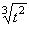 
180 < l < 302,5
10-9 < t < 3х104
Hпду = 25
Eпду= 25/t
302,5 < l < 315
10-9 < t < Ti*
Hпду = 4,4 х 103 х 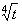 
302,5 < l < 315
Ti* < t < 3х104
Hпду = 0,8х100,2(l–295)
302,5 < l < 315
Ti* < t < 3х104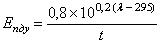 
315 < l > 380
10-9 < t < 10
Hпду = 4,4 х 103 х 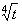 
315 < l > 380
10 < t < 3 х 104
Hпду = 8 х 103 
315 < l > 380
10 < t < 3 х 104
Eпду = 8 х 103/t
Во всех случаях: Wпду = Hпду х 106; Pпду = Eпду х 10-6
Во всех случаях: Wпду = Hпду х 106; Pпду = Eпду х 10-6
Во всех случаях: Wпду = Hпду х 106; Pпду = Eпду х 10-6
*Тi = 10–15 х 100,8(l–295), l – нм
*Тi = 10–15 х 100,8(l–295), l – нм
*Тi = 10–15 х 100,8(l–295), l – нм
Спектральный интервал l, нм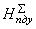 (3 х 104), Дж Ч м-2
180 < l < 302,5
25
302,5 < l < 315
0,8 х 100,2(ламбда – 295)
305
80
307,5
250
310
8 х 102
312,5
2,5 х 103
315
8 х 103
315 < l < 380
8 х 103
Спектральный интервал l, нм
Длительность воздействия t, с
Wпду, Дж
380 < l < 600
t < 2,3 х 10-11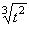 
380 < l < 600
2,3 х 10-11 < t < 5,0  х 10-5
8,0 х 10-8
380 < l < 600
5,0 х 10-5 < t < 1,0
5,9 х 10-5 х 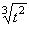 
600 < l < 750
t < 6,5 х 10-11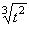 
600 < l < 750
6,5 х 10-11 < t < 5,0  х 10-5
1,6 х 10-7
600 < l < 750
5,0 х 10-5 < t < 1,0
1,2 х 10-4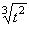 
750 < l < 1000
t < 2,5 х 10-10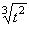 
750 < l < 1000
2,5 х 10-10 < t < 5,0  х 10-5
4,0 х 10-7
750 < l < 1000
5,0 х 10-5 < t < 1,0
3,0 х 10-4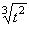 
1000 < l < 1400
t < 10-9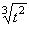 
1000 < l < 1400
10-9 < t < 5,0 х 10-5
10-6
1000 < l < 1400
5,0 х 10-5 < t < 1,0
7,4 х 10-4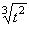 
Спектральный интервал l, нм 
Длительность воздействия t, с 
Рпду, Вт
380 < l < 500
1,0 < t < 5,0 х 10-2
6,9 х 10-5/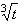 
380 < l < 500
5,0 х 102 < t < 104
3,7 х 10-3/t
380 < l < 500
t > 104
3,7 х 10-7
500 < l < 600
1,0 < t < 2,2 х 103
5,9 х 10-5/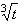 
500 < l < 600
2,2 х 103 < t < 104
10-2/t
500 < l < 600
t > 104
10-6
600 < l < 700
1,0 < t < 2,2 х 103
1,2 х 10-4/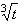 
600 < l < 700
2,2 х 103 < t < 104
2,0 х 10-2/t
600 < l < 700
t > 104
2,0 х 10-6
700 < l < 750
1,0 < t < 104
1,2 х 10-4/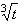 
700 < l < 750
t > 104
5,5 х 10-6
750 < l < 1000
1,0 < t < 104
3,0 х 10-4/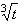 
750 < l < 1000
t > 104
1,4 х 10-5
1000 < l < 1400
1,0< t < 104
7,4 х 10-4/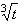 
1000 < l < 1400
t > 104
3,5 х 10-5
Длительность
облучения t, с
Поправочный
коэффициент В
Предельный угол aпред,
рад
t < 10-9
103 х a2 + 1
10-2
10-9 < t < 10-7
2,8 х 103 х a2 + 1
6,0 х 10-3
10-7 < t < 10-5
8,2 х 103 х a2 + 1
3,5 х 10-3
10-5 < t < 10-4
2,5 х 104 х a2 + 1
2,0 х 10-3
10-4 < t < 10-2
8,2 х 103 х a2 + 1
3,5 х 10-3
10-2 < t < 1
2,8 х 103 х a2 + 1
6,0 х 10-3
t > 1
103 х a2 + 1
10-2
Спектральный
интервал l, нм
Длительность
облучения t, с
Hпду, Дж.м-2; Eпду, Вт х м-2
380 < l < 500
10-10 < t < 10-1
Hпду = 2,5 х 103 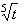 
380 < l < 500
10-1 < t < 1
Hпду = 5,0 х 103 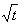 
380 < l < 500
1 < t < 102
Eпду = 5,0 x 103/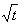 
380 < l < 500
t > 102
Eпду = 5,0 х 102
500 < l < 900
10-10 < t < 3
Hпду = 7,0 x 103 х 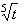 
500 < l < 900
3 < t < 102
Eпду = 5,0 х 103/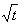 
500 < l < 900
t > 102
Eпду = 5,0 х 102
900 < l < 1400
10-10 < t < 1
Hпду = 2,0 х 104 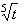 
900 < l < 1400
1 < t < 102
Eпду = 2,0 х 104 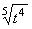 
Wпду = 10-6 х Hпду; Pпду = 10-6 х Eпду
Wпду = 10-6 х Hпду; Pпду = 10-6 х Eпду
Wпду = 10-6 х Hпду; Pпду = 10-6 х Eпду
Спектральный
интервал l, нм
Длительность
облучения t, с
Hпду, Дж.м-2; Eпду, Вт.м-2
1
2
3
1400 < l < 1800
10-10 < t < 10
Hпду = 2,0 х 104 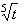 
1400 < l < 1800
1 < t < 102
Eпду = 2,0 х 104 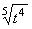 
1400 < l < 1800
t > 102
Eпду = 5,0 х 102
1800 < l < 2500
10-10 < t < 3
Hпду = 7,0 х 103 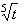 
1800 < l < 2500
3 < t < 102
Eпду = 5,0 х 103 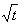 
1800 < l < 2500
t > 102
Eпду = 5,0 х 102
2500 < l < 105
10-10 < t < 10-1
Hпду = 2,5 x 103 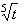 
2500 < l < 105
10-1 < t < 1
Hпду =5,0 x 103 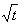 
2500 < l < 105
1 < t < 102
Eпду = 5,0 x 103 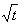 
2500 < l < 105
t > 102
Eпду = 5,0 х 102
Wпду = 10-6 х Hпду; Pпду = 10-6 х Eпду
Wпду = 10-6 х Hпду; Pпду = 10-6 х Eпду
Wпду = 10-6 х Hпду; Pпду = 10-6 х Eпду
Спектральный интервал, нм
Класс опасности
Режим генерации излучения
180 < l < 380
I
одиночные импульсы
180 < l < 380
I
Wi(tu) < Hпду(tu)хSn
180 < l < 380
I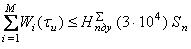 
180 < l < 380
II
Wi(tu) < п х 10-2 Hпду(tu)
180 < l < 380
II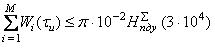 
180 < l < 380
IV
Wi(tu) > п х 10-2 Hпду(tu)
180 < l < 380
IV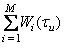 >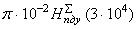 
1400 < l < 105
I
Wi(tu) < Sn х Hпду(tu) 
1400 < l < 105
II
W(tu) < п х 10-2 Hпду(tu)
1400 < l < 105
IV
W(tu) > п х 10-2 Hпду(tu)
380 < l < 750
I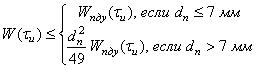 
380 < l < 750
II
W(tu) < 8 х 102 Wпду(tu)
380 < l < 750
III
W(tu) < п х 104 Wпду(tu) ***
380 < l < 750
IV
W(tu) >< п х 104 Wпду(tu) ***
750 < l < 1400
I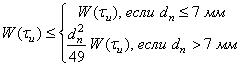 
750 < l < 1400
II
W(tu) < 8 х 102 Wпду(tu)
750 < l < 1400
III
W(tu) < п х 10-2 Hпду(tu) ***
750 < l < 1400
IV
W(tu) > п х 10-2 Hпду(tu) ***
Спектральный интервал, нм
Класс опасности
Режим генерации излучения
Спектральный интервал, нм
Класс опасности
серии импульсов
180 < l < 380
I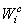 (tu) < Hпду(tu) х Sn
180 < l < 380
I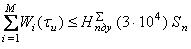 
180 < l < 380
II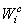 (tu) Ә p Ч 10-2 Hпду(tu)
180 < l < 380
II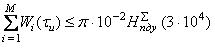 
180 < l < 380
IV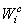 (tu) > п х 10-2 Hпду(tu)
180 < l < 380
IV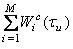 >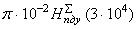 
1400 < l < 105
I
Wс(t) < Sn х 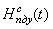 
1400 < l < 105
II
Wc(t) < п х 10-2 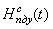 
1400 < l < 105
IV
Wc(tu) > p Ч 10-2 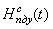 
380 < l < 750
I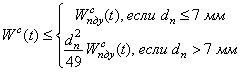 
380 < l < 750
II
Wc(t) < 8 х 102 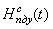 
380 < l < 750
III
Wc(t) < п х 104 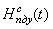 ***
380 < l < 750
IV
Wc(t) >< п х 104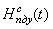  ***
750 < l < 1400
I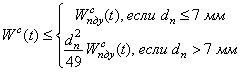 
750 < l < 1400
II
Wc(t) < 8 х 102 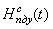 
750 < l < 1400
III
Wc(t) < п х 10-2 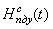 ***
750 < l < 1400
IV
Wc(tu) > п х 10-2 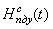 ***
Спектральный интервал, нм
Класс опасности
Режим генерации излучения
Спектральный интервал, нм
Класс опасности
непрерывное излучение
180 < l < 380
I
P(t) < Eпду(t) х Sn *
180 < l < 380
I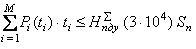 *
180 < l < 380
II
P(t) < п х 10-2 Eпду(t) *
180 < l < 380
II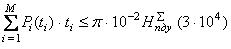 *
180 < l < 380
IV
P(t) > п х 10-2 Eпду(t) *
180 < l < 380
IV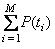 >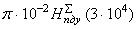 *
1400 < l < 105
I
P(t) < Sn х Eпду(t) *
1400 < l < 105
II
P(t) < п х 10-2 Eпду(t) *
1400 < l < 105
IV
P(t) > п х 10-2 Eпду(t) *
380 < l < 750
I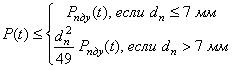 **
380 < l < 750
II
P(t) < 8 х 102 Pпду(t) **
380 < l < 750
III
P(t) < п х 104 Pпду(t) * ***
380 < l < 750
IV
P(t) >< п х 104 Pпду(t) * ***
750 < l < 1400
I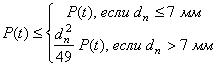 *
750 < l < 1400
II
P(t) < 8 х 102 Pпду(t) *
750 < l < 1400
III
P(t) < п х 10-2 Eпду(t) * ***
750 < l < 1400
IV
P(t) > п х 10-2 Eпду(t) * ***
Вид изделий
Спектральный диапазон
длин волн, нм
Допустимая
интенсивность
облучения, Вт/м2
Изделия бытового назначения облучательного
действия
свыше 315 до 400
10
Изделия бытового назначения облучательного
действия
свыше 280 до 315
1,9
Изделия бытового назначения облучательного
действия
от 200 до 280
Не допускается
Экраны телевизоров, видеомониоров,
осциллографов измерительных и других
приборов, средств отображения информации с
визуальным контролем
Свыше 315 до 400
0,1
Экраны телевизоров, видеомониоров,
осциллографов измерительных и других
приборов, средств отображения информации с
визуальным контролем
свыше 280 до 315
0,0001
Экраны телевизоров, видеомониоров,
осциллографов измерительных и других
приборов, средств отображения информации с
визуальным контролем
от 200 до 280
Не допускается
Люминесцентные лампы
свыше 280 до 400
0,03
Люминесцентные лампы
от 200 до 280
Не допускается
Изделия, генерирующие ультрафиолетовое
излучение
Свыше 315 до 400
1,0
Изделия, генерирующие ультрафиолетовое
излучение
свыше 280 до 315
0,05
Изделия, генерирующие ультрафиолетовое
излучение
от 200 до 280
Не допускается
Характе-
ристика
зритель-
ной
работы
Наи-
мень-
ший
или
экви-
вален-
тный
размер
объек-
та
разли-
чения,
мм
Разряд
зри-
тельной
работы
Подраз-
ряд
зри-
тельной
работы
Конт-
раст
объекта
с фоном
Характе-
ристика
фона
Искусственное  освещение
Искусственное  освещение
Искусственное  освещение
Искусственное  освещение
Искусственное  освещение
Характе-
ристика
зритель-
ной
работы
Наи-
мень-
ший
или
экви-
вален-
тный
размер
объек-
та
разли-
чения,
мм
Разряд
зри-
тельной
работы
Подраз-
ряд
зри-
тельной
работы
Конт-
раст
объекта
с фоном
Характе-
ристика
фона
Освещенность, лк
Освещенность, лк
Освещенность, лк
Сочетание
нормируемых
величин пока-
зателя ослеп-
ленности и
коэффициента
пульсации
Сочетание
нормируемых
величин пока-
зателя ослеп-
ленности и
коэффициента
пульсации
Характе-
ристика
зритель-
ной
работы
Наи-
мень-
ший
или
экви-
вален-
тный
размер
объек-
та
разли-
чения,
мм
Разряд
зри-
тельной
работы
Подраз-
ряд
зри-
тельной
работы
Конт-
раст
объекта
с фоном
Характе-
ристика
фона
при системе
комбинированно-
го освещения
при системе
комбинированно-
го освещения
При
сис-
теме
обще-
го
осве-
щения
Р
Кп, %
Характе-
ристика
зритель-
ной
работы
Наи-
мень-
ший
или
экви-
вален-
тный
размер
объек-
та
разли-
чения,
мм
Разряд
зри-
тельной
работы
Подраз-
ряд
зри-
тельной
работы
Конт-
раст
объекта
с фоном
Характе-
ристика
фона
всего
в том
числе
от
общего
При
сис-
теме
обще-
го
осве-
щения
Р
Кп, %
1
2
3
4
5
6
7
8
9
10
11
Наивысшей
точности
Менее
0,15
I
а
Малый
Темный
5000
4500
500
500
-
-
20
10
10
10
Наивысшей
точности
Менее
0,15
I
б
Малый
Средний
Большой
Средний
Темный
4000
3500
400
400
1250
1000
20
10
10
10
Наивысшей
точности
Менее
0,15
I
в
Средний
Большой
Светлый
Средний
Темный
2500
2000
300
200
750
600
20
10
10
10
Наивысшей
точности
Менее
0,15
I
г
Средний
Большой
Светлый
Светлый
Средний
1500
1250
200
200
400
300
20
10
10
10
Очень
высокой
точности
От
0,15
до
0,30
II
а
Малый
Темный
20
10
10
10
Очень
высокой
точности
От
0,15
до
0,30
II
б
Малый
Средний
Большой
Средний
Темный
20
10
10
10
Очень
высокой
точности
От
0,15
до
0,30
II
в
Средний
Большой
Светлый
Средний
Темный
20
10
10
10
Очень
высокой
точности
От
0,15
до
0,30
II
г
Средний
Большой
Светлый
Светлый
Средний
20
10
10
10
Высокой
точности
От
0,30
до
0,50
III
а
Малый
Темный
2000
1500
200
200
500
400
40
20
15
15
Высокой
точности
От
0,30
до
0,50
III
б
Малый
Средний
Большой
Средний
Темный
1000
750
200
200
300
200
40
20
15
15
Высокой
точности
От
0,30
до
0,50
III
в
Средний
Большой
Светлый
Средний
Темный
750
600
200
200
300
200
40
20
15
15
Высокой
точности
От
0,30
до
0,50
III
г
Средний
Большой
Светлый
Светлый
Средний
400
200
200
40
15
Средней
точности
Св.
0,5
до 1,0
IV
а
Малый
Темный
750
200
300
40
20
Средней
точности
Св.
0,5
до 1,0
IV
б
Малый
Средний
Большой
Средний
Темный
500
200
200
40
20
Средней
точности
Св.
0,5
до 1,0
IV
в
Средний
Большой
Светлый
Средний
Темный
400
200
200
40
20
Средней
точности
Св.
0,5
до 1,0
IV
г
Средний
Большой
Светлый
Светлый
Средний
-
-
200
40
20
Малой
точности
Св. 1
до 5
V
а
Средний
Большой
Темный
400
200
300
40
20
Малой
точности
Св. 1
до 5
V
б
Малый
Средний
Темный
-
-
200
40
20
Малой
точности
Св. 1
до 5
V
в
Малый
Средний
Большой
Светлый
Средний
Темный
-
-
200
40
20
Малой
точности
Св. 1
до 5
V
г
Средний
Большой
Светлый
Светлый
Средний
-
-
200
40
20
Грубая
(очень
малой
точности)
Более
5
VI
Независимо от
характеристик
фона и контраста
объекта с фоном
Независимо от
характеристик
фона и контраста
объекта с фоном
-
-
200
40
20
Работа со
светящи-
мися ма-
териалам
и
изделиями
в горячих
цехах
Более 0,5
VII
-
-
200
40
20
Общее
наблюде-
ние за
ходом
произ-
водствен-
ного
процесса:
VIII
а
То же
То же
-
-
200
40
20
постоян-
ное
периоди-
ческое
при пос-
тоянном
пребыва-
нии людей
в
помещении
VIII
б
То же
То же
-
-
75
-
-
периоди-
ческое
при пе-
риодичес-
ком пре-
бывании
людей в
помещении
VIII
в
Независимо от
характеристик
фона и контраста
объекта с фоном
Независимо от
характеристик
фона и контраста
объекта с фоном
-
-
50
-
-
Общее
наблюде-
ние за
инженер-
ными
коммуни-
кациями
VIII
г
То же
То же
-
-
20
-
-
Период года
Категория работ
по уровню
энерготрат, Вт
Температура воздуха, оС
Температура воздуха, оС
Температура
поверхностей, оС
Период года
Категория работ
по уровню
энерготрат, Вт
диапазон ниже
оптимальных
величин
диапазон выше
оптимальных
величин
Температура
поверхностей, оС
Холодный
Iа (до 139)
20,0-21,9
24,1-25,0
19,0-26,0
Холодный
Iб (140-174)
19,0-20,9
23,1-24,0
18,0-25,0
Холодный
IIа (175-232)
17,0-18,9
21,1-23,0
16,0-24,0
Холодный
IIб (233-290)
15,0-16,9
19,1-22,0
14,0-23,0
Холодный
III (более 290)
13,0-15,9
18,1-21,0
12,0-22,0
Теплый
Iа (до 139)
21,0-22,9
25,1-28,0
20,0-29,0
Теплый
Iб (140-174)
20,0-21,9
24,1-28,0
19,0-29,0
Теплый
IIа (175-232)
18,0-19,9
22,1-27,0
17,0-28,0
Теплый
IIб (233-290)
16,0-18,9
21,1-27,0
15,0-28,0
Теплый
III (более 290)
15,0-17,9
20,1-26,0
14,0-27,0
Период года
Категория работ
по уровню
энерготрат, Вт
Относительная
влажность
воздуха, %
Скорость движения воздуха, м/с
Скорость движения воздуха, м/с
Период года
Категория работ
по уровню
энерготрат, Вт
Относительная
влажность
воздуха, %
для диапазона
температур
воздуха ниже
оптимальных
величин, не
более
для диапазона
температур
воздуха выше
оптимальных
величин, не
более *(3)
Холодный
Iа (до 139)
15-75*(2)
0,1
0,1
Холодный
Iб (140-174)
15-75
0,1
0,2
Холодный
IIа (175-232)
15-75
0,1
0,3
Холодный
IIб (233-290)
15-75
0,2
0,4
Холодный
III (более 290)
15-75
0,2
0,4
Теплый
Iа (до 139)
15-75*(2)
0,1
0,2
Теплый
Iб (140-174)
15-75*(2)
0,1
0,3
Теплый
IIа (175-232)
15-75*(2)
0,1
0,4
Теплый
IIб (233-290)
15-75*(2)
0,2
0,5
Теплый
III (более 290)
15-75*(2)
0,2
0,5
Облучаемая поверхность тела, %
Интенсивность теплового облучения, Вт/м2,
не более
50 и более
35
25-50
70
не более 25
100
Интенсивность
инфракрасного
облучения, Вт/кв. м
Продолжительность
периодов непрерывного
облучения, мин.
Продолжительность
паузы, мин.
Соотношение
продолжительности
облучения и пауз
350
20
8
2,5
700
15
10
1,5
1050
12
12
1,0
1400
9
13
0,7
1750
7
14
0,5
2100
5
15
0,33
2450
3,5
12
0,3
Температура
воздуха,
t, оС 
Интенсивность
теплового
облучения,
J1, Вт/кв. м
Интенсивность
теплового
облучения,
J2, Вт/кв. м
Относи тельная
влажность
воздуха, f, %
Скорость движения
воздуха, V, м/с
11
60 (*) 
150
15 - 75 
не более 0,4
12
60
125
15 - 75 
не более 0,4
13
60
100
15 - 75 
не более 0,4
14
45
75
15 - 75 
не более 0,4
15
30
50
15 - 75 
не более 0,4
16
15
25
15 - 75 
не более 0,4
(*) При J > 60 следует использовать головной убор.
J1 - интенсивность теплового облучения теменной части головы на уровне 1,7 м от пола
при работе стоя и на 1,5 м - при работе сидя.
J2 - интенсивность теплового облучения туловища на уровне 1,5 м от пола при работе
стоя и 1 м - при работе сидя.
(*) При J > 60 следует использовать головной убор.
J1 - интенсивность теплового облучения теменной части головы на уровне 1,7 м от пола
при работе стоя и на 1,5 м - при работе сидя.
J2 - интенсивность теплового облучения туловища на уровне 1,5 м от пола при работе
стоя и 1 м - при работе сидя.
(*) При J > 60 следует использовать головной убор.
J1 - интенсивность теплового облучения теменной части головы на уровне 1,7 м от пола
при работе стоя и на 1,5 м - при работе сидя.
J2 - интенсивность теплового облучения туловища на уровне 1,5 м от пола при работе
стоя и 1 м - при работе сидя.
(*) При J > 60 следует использовать головной убор.
J1 - интенсивность теплового облучения теменной части головы на уровне 1,7 м от пола
при работе стоя и на 1,5 м - при работе сидя.
J2 - интенсивность теплового облучения туловища на уровне 1,5 м от пола при работе
стоя и 1 м - при работе сидя.
(*) При J > 60 следует использовать головной убор.
J1 - интенсивность теплового облучения теменной части головы на уровне 1,7 м от пола
при работе стоя и на 1,5 м - при работе сидя.
J2 - интенсивность теплового облучения туловища на уровне 1,5 м от пола при работе
стоя и 1 м - при работе сидя.
Наименование
помещений
Температура
воздуха, град. C
Температура
воздуха, град. C
Результирующая
температура,
град. C
Результирующая
температура,
град. C
Относительная
влажность, %
Относительная
влажность, %
Скорость
движения
воздуха, м/с
Скорость
движения
воздуха, м/с
Наименование
помещений
опти-
мальная
допусти-
мая
опти-
мальная
допус-
тимая
опти-
мальная
допус-
тимая
опти-
мальная
допус-
тимая
Холодный период года
Холодный период года
Холодный период года
Холодный период года
Холодный период года
Холодный период года
Холодный период года
Холодный период года
Холодный период года
Жилая комната
20-22
18-24
19-20
17-23
45-30
60
0,15
0,2
То же, в районах
наиболее холодной
пятидневки (минус
31 град. C и ниже)
21-23
20-24
20-22
19-23
45-30
60
0,15
0,2
Кухня
19-21
18-26
18-20
17-25
Н/Н <*>
Н/Н
0,15
0,2
Туалет 
19-21
18-26
18-20
17-25
Н/Н
Н/Н
0,15
0,2
Ванная, совмещенный
санузел
24-26
18-26
23-27
17-26
Н/Н
Н/Н
0,15
0,2
Межквартирный
коридор
18-20
16-22
17-19
15-21
45-30
60
0,15
0,2
Вестибюль,
лестничная клетка
16-18
14-20
15-17
13-19
Н/Н
Н/Н
0,2
0,3
Кладовые
16-18
12-22
15-17
11-21
Н/Н
Н/Н
Н/Н
Н/Н
Теплый период года
Теплый период года
Теплый период года
Теплый период года
Теплый период года
Теплый период года
Теплый период года
Теплый период года
Теплый период года
Жилая комната
22-25
20-28
22-24
18-27
60-30
65
0,2
0,3
Материал
Контактный период до
Контактный период до
Контактный период до
Материал
1 мин.
10 мин.
8 час. и более
Непокрытый металл
51
48
43 <*>
Покрытый металл
51
48
43
Керамика, стекло, камень
56
48
43
Пластик
60
48
43
Дерево
60
48
43
Материал
Продолжительность контакта, с
Продолжительность контакта, с
Продолжительность контакта, с
Продолжительность контакта, с
Продолжительность контакта, с
Продолжительность контакта, с
Продолжительность контакта, с
Продолжительность контакта, с
Продолжительность контакта, с
Продолжительность контакта, с
Материал
1
2
3
4
5
6
7
8
9
10
Непокрытый металл
70
67
65
63
62
61
61
60
60
59
Керамика, стекло, камень
86
81
78
76
74
73
73
72
71
70
Пластмассы
94
87
84
82
81
79
78
78
77
76
Дерево
140
122
116
113
109
108
108
108
107
107
Нормируемые показатели
Концентрации аэроионов,
r (ион/см3)
Концентрации аэроионов,
r (ион/см3)
Коэффициент
униполярности,
У
Нормируемые показатели
Положительной
полярности
Отрицательной
полярности
Коэффициент
униполярности,
У
Минимально допустимые
r+ > 400
ро– > 600
0,4 < У < 1,0
Максимально допустимые
r+ < 50000
ро– < 50000
0,4 < У < 1,0
Кегль
шрифта
(пунктов,
не менее)
Увеличение
интерлинья-
жа
(пунктов,
не менее)
Минимальная
длина строки
(мм)
Характеристика шрифта
Характеристика шрифта
Кегль
шрифта
(пунктов,
не менее)
Увеличение
интерлинья-
жа
(пунктов,
не менее)
Минимальная
длина строки
(мм)
группа
начертание
20 и
более
2
117
рубленые, новые
малоконтрастные
нормальное или
широкое,
светлое, прямое
16 и 18
4
117
рубленые, новые
малоконтрастные
нормальное или
широкое,
светлое, прямое
14
4
108
рубленые
нормальное,
широкое или
сверхширокое,
светлое, прямое
12*
2
90
рубленые
нормальное,
широкое или
сверхширокое,
светлое, прямое
Виды изданий
Объем текста
единовремен-
ного
прочтения
(количество
знаков)
Кегль
шрифта
(пунктов,
не менее)
Увеличение
интер-
линьяжа
(пунктов,
не менее)
Минималь-
ная
длина
строки
(мм)
Характеристика шрифта
Характеристика шрифта
Виды изданий
Объем текста
единовремен-
ного
прочтения
(количество
знаков)
Кегль
шрифта
(пунктов,
не менее)
Увеличение
интер-
линьяжа
(пунктов,
не менее)
Минималь-
ная
длина
строки
(мм)
группа
начертание
Издания
литературно-
художественные,
научнопопулярные,
развивающего
обучения и для
дополнительного
образования
более 600
20
2
90
рубленые,
новые
малоконт-
растные
нормальное или
широкое,
светлое,
прямое
Издания
литературно-
художественные,
научнопопулярные,
развивающего
обучения и для
дополнительного
образования
более 600
14-18
2
81
рубленые,
новые
малоконт-
растные
нормальное или
широкое,
светлое,
прямое
Издания
литературно-
художественные,
научнопопулярные,
развивающего
обучения и для
дополнительного
образования
более 600
12
2
81
рубленые
нормальное или
широкое,
светлое или
полужирное,
прямое
Издания
литературно-
художественные,
научнопопулярные,
развивающего
обучения и для
дополнительного
образования
не более 600
10
2
41
рубленые
нормальное,
прямое
Издания
литературно-
художественные,
научнопопулярные,
развивающего
обучения и для
дополнительного
образования
не более 600
12*
2
41
рубленые
нормальное,
полужирное,
прямое
Издания справочные
и для досуга
более 600
14
2
81
рубленые,
новые
малоконт-
растные
нормальное или
широкое,
светлое,
прямое
Издания справочные
и для досуга
более 600
12
2
81
рубленые
нормальное или
широкое,
светлое или
полужирное,
прямое
Издания справочные
и для досуга
от 200 до
600
10
2
41
рубленые
нормальное,
прямое
Издания справочные
и для досуга
не более 200
12*
2
41
рубленые
нормальное,
полужирное,
прямое
Издания справочные
и для досуга
не более 200
10
-
-
-
нормальное,
прямое
Виды изданий
Объем текста
единовремен-
ного
прочтения
(количество
знаков)
Кегль
шрифта
(пунктов,
не менее)
Увеличение
интер-
линьяжа
(пунктов,
не менее)
Минималь-
ная
длина
строки
(мм)
Характеристика шрифта
Характеристика шрифта
Виды изданий
Объем текста
единовремен-
ного
прочтения
(количество
знаков)
Кегль
шрифта
(пунктов,
не менее)
Увеличение
интер-
линьяжа
(пунктов,
не менее)
Минималь-
ная
длина
строки
(мм)
группа
начертание
Издания
литературно-
художественные,
научно-популярные
и для дополни-
тельного
образования
более 1500
10
2
72
-
нормальное или
широкое,
светлое,
прямое
Издания
литературно-
художественные,
научно-популярные
и для дополни-
тельного
образования
не более
1500
9
2
41
-
нормальное или
широкое,
светлое или
полужирное,
прямое или
курсивное
Издания
литературно-
художественные,
научно-популярные
и для дополни-
тельного
образования
не более
1500
12*
2
41
рубленые
нормальное,
полужирное,
прямое
Издания справочные
и для досуга
более 1500
10
2
72
-
нормальное или
широкое,
светлое,
прямое
Издания справочные
и для досуга
не более
1500
10**
2
41
рубленые
нормальное,
полужирное,
прямое
Издания справочные
и для досуга
от 1000 до
1500
9
-
41
-
нормальное
Издания справочные
и для досуга
от 600 до
1000
8
2
41
-
нормальное,
прямое
Издания справочные
и для досуга
не более 600
8
-
-
-
нормальное
Виды изданий
Объем текста
единовременного
прочтения
(количество
знаков)
Кегль
шрифта
(пунктов,
не менее)
Увеличение
интерлиньяжа
(пунктов, не
менее)
Минимальная
длина
строки (мм)
Начертание шрифта
Издания
литературно-
художественные,
научно-популярные
и для
дополнительного
образования
более 2000
10
2
63
нормальное или
широкое, светлое,
прямое
Издания
литературно-
художественные,
научно-популярные
и для
дополнительного
образования
более 2000
10
-
68
нормальное или
широкое, светлое,
прямое
Издания
литературно-
художественные,
научно-популярные
и для
дополнительного
образования
более 2000
9
2
63
нормальное или
широкое, светлое,
прямое
Издания
литературно-
художественные,
научно-популярные
и для
дополнительного
образования
не более 2000
8
2
41
нормальное или
широкое, светлое
или полужирное,
прямое или
курсивное
Издания
литературно-
художественные,
научно-популярные
и для
дополнительного
образования
не более 2000
10*
2
41
нормальное,
полужирное, прямое
Издания
справочные и для
досуга
более 2000
10
2
63
нормальное или
широкое, светлое,
прямое
Издания
справочные и для
досуга
более 2000
10
-
68
нормальное или
широкое, светлое,
прямое
Издания
справочные и для
досуга
более 2000
9
2
63
нормальное или
широкое, светлое,
прямое
Издания
справочные и для
досуга
не более 2000
10*
-
41
нормальное,
полужирное, прямое
Издания
справочные и для
досуга
от 1000 до 2000
8
2
41
нормальное, прямое
Издания
справочные и для
досуга
от 600 до 1000
8
-
-
нормальное, прямое
Издания
справочные и для
досуга
не более 600
8
-
-
нормальное
Возрастная группа
Двухколонный набор
допускается
Расстояние
между
колонками
(мм, не
менее)
Трехколонный
набор
допускается
Расстояние
между колонками
(мм, не менее)
Дошкольный возраст
(3–6 лет)
для стихов
12
-
-
Младший школьный
возраст (7–10 лет)
для стихов
12
-
-
Младший школьный
возраст (7–10 лет)
в научно-популярных
изданиях
9
-
-
Младший школьный
возраст (7–10 лет)
в изданиях
справочных и для
досуга
9 или 6**
-
-
Средний школьный
возраст (11–14 лет)
для стихов
9
в изданиях
справочных и
для досуга
9 или 6**
Средний школьный
возраст (11–14 лет)
в изданиях
научно-популярных,
справочных и для
досуга
9 или 6**
-
-
Старший школьный
возраст (15–18 лет)
во всех видах
изданий
9 или 6**
в изданиях
справочных и
для досуга
6
Возрастная
группа
Объем текста
единовременного
прочтения
(количество
знаков)
Кегль
шрифта
(пунктов,
не менее)
Увели-
чение
интер-
линьяжа
(пунктов,
не менее)
Минималь-
ная длина
строки
(мм)
Характеристика шрифта
Характеристика шрифта
Возрастная
группа
Объем текста
единовременного
прочтения
(количество
знаков)
Кегль
шрифта
(пунктов,
не менее)
Увели-
чение
интер-
линьяжа
(пунктов,
не менее)
Минималь-
ная длина
строки
(мм)
группа
шрифта
начертание
шрифта
Дошкольный
возраст (3–6
лет)
200 и более
18
4
117
рубленые
нормальное
или широкое,
полужирное,
прямое
Дошкольный
возраст (3–6
лет)
не более 200
14
4
-
рубленые
нормальное
или широкое,
полужирное,
прямое
Младший
школьный
возраст (7–10
лет)
600 и более
14
2
81
рубленые
нормальное
или широкое,
полужирное,
прямое
Младший
школьный
возраст (7–10
лет)
от 200 до 600
14
2
41
рубленые
нормальное
или широкое,
полужирное,
прямое
Младший
школьный
возраст (7–10
лет)
не более 200
12
2
41
рубленые
нормальное
или широкое,
полужирное,
прямое
Средний
школьный
возраст
(11–14 лет)
1500 и более
12
2
72
-
нормальное
или широкое,
светлое,
прямое
Средний
школьный
возраст
(11–14 лет)
от 1000 до 1500
10
2
41
-
нормальное,
светлое или
полужирное,
прямое
Средний
школьный
возраст
(11–14 лет)
от 1000 до 1500
9
2
41
-
нормальное,
полужирное,
прямое
Средний
школьный
возраст
(11–14 лет)
от 600 до 1000
9
2
41
-
нормальное,
полужирное,
прямое
Средний
школьный
возраст
(11–14 лет)
не более 600
9
-
-
-
нормальное,
полужирное
Старший
школьный
возраст
(15–18 лет)
2000 и более
9
2
63
-
нормальное
или широкое,
светлое,
прямое
Старший
школьный
возраст
(15–18 лет)
от 1000 до 2000
8
2
41
-
нормальное,
полужирное,
прямое
Старший
школьный
возраст
(15–18 лет)
от 600 до 1000
8
-
-
-
нормальное,
полужирное,
прямое
Старший
школьный
возраст
(15–18 лет)
не более 600
8
-
-
-
нормальное,
полужирноеПриложение 9.1 к
Разделу 9 Главы II Единых
санитарно-эпидемиологических
и гигиенических требований к продукции (товарам), подлежащей санитарно-эпидемиологическому
надзору (контролю)
Показатели
Единицы
измерения
Нормативы качества
расфасованных питьевых
вод, не более
Нормативы качества
расфасованных питьевых
вод, не более
Показатель
вредности**
Показатели
Единицы
измерения
Первая
категория
Высшая
категория
Показатель
вредности**
I. КРИТЕРИИ ЭСТЕТИЧЕСКИХ СВОЙСТВ:
I.а. Органолептические показатели:
I. КРИТЕРИИ ЭСТЕТИЧЕСКИХ СВОЙСТВ:
I.а. Органолептические показатели:
I. КРИТЕРИИ ЭСТЕТИЧЕСКИХ СВОЙСТВ:
I.а. Органолептические показатели:
I. КРИТЕРИИ ЭСТЕТИЧЕСКИХ СВОЙСТВ:
I.а. Органолептические показатели:
I. КРИТЕРИИ ЭСТЕТИЧЕСКИХ СВОЙСТВ:
I.а. Органолептические показатели:
Запах при 20 оС
При нагревании до
60 оС
Баллы
0
1
0
0
Орг.
Привкус
Баллы
0
0
Орг.
Цветность
Градусы
5
5
Орг.
Мутность
ЕМФ
1,0
0,5
Орг.
Водородный
показатель (рН), в
пределах5)
Единицы
6,5-8,5
6,5-8,5
Орг.
I.б. Показатели солевого состава*:
I.б. Показатели солевого состава*:
I.б. Показатели солевого состава*:
I.б. Показатели солевого состава*:
I.б. Показатели солевого состава*:
Хлориды
мг/л
250
150
Орг.
Сульфаты
- “ -
250
150
Орг.
Фосфаты (РO43-)
мг/л
3,5
3,5
Орг.
Примечание: <*> Показатели солевого состава, нормированные по влиянию
на органолептические (эстетические) свойства воды.
Примечание: <*> Показатели солевого состава, нормированные по влиянию
на органолептические (эстетические) свойства воды.
Примечание: <*> Показатели солевого состава, нормированные по влиянию
на органолептические (эстетические) свойства воды.
Примечание: <*> Показатели солевого состава, нормированные по влиянию
на органолептические (эстетические) свойства воды.
Примечание: <*> Показатели солевого состава, нормированные по влиянию
на органолептические (эстетические) свойства воды.
Показатели
Единицы
измерения
Нормативы
качества
расфасованных
вод, не более
Нормативы
качества
расфасованных
вод, не более
Показатель
вредности1)
Класс
опасности
Показатели
Единицы
измерения
Первая
категория
Высшая
катего-
рия
Показатель
вредности1)
Класс
опасности
1
2
3
4
5
6
II. КРИТЕРИИ БЕЗВРЕДНОСТИ ХИМИЧЕСКОГО СОСТАВА:
II.а. Показатели солевого и газового состава <**>:
II. КРИТЕРИИ БЕЗВРЕДНОСТИ ХИМИЧЕСКОГО СОСТАВА:
II.а. Показатели солевого и газового состава <**>:
II. КРИТЕРИИ БЕЗВРЕДНОСТИ ХИМИЧЕСКОГО СОСТАВА:
II.а. Показатели солевого и газового состава <**>:
II. КРИТЕРИИ БЕЗВРЕДНОСТИ ХИМИЧЕСКОГО СОСТАВА:
II.а. Показатели солевого и газового состава <**>:
II. КРИТЕРИИ БЕЗВРЕДНОСТИ ХИМИЧЕСКОГО СОСТАВА:
II.а. Показатели солевого и газового состава <**>:
II. КРИТЕРИИ БЕЗВРЕДНОСТИ ХИМИЧЕСКОГО СОСТАВА:
II.а. Показатели солевого и газового состава <**>:
Силикаты (по Si)
мг/л
10
10
с.-т.
2
Нитраты (по NO3-)
мг/л
20
5
орг.
3
Цианиды (по CN-)
мг/л
0,035
0,035
с.-т.
2
Сероводород (H2S)
мг/л
0,003
0,003
орг. зап.
4
II.б. Токсичные металлы:
II.б. Токсичные металлы:
II.б. Токсичные металлы:
II.б. Токсичные металлы:
II.б. Токсичные металлы:
II.б. Токсичные металлы:
Алюминий (Al)
мг/л
0,2
0,1
с.-т.
2
Барий (Ba)
мг/л
0,7
0,1
с.-т.
2
Бериллий (Be) 
мг/л
0,0002
0,0002
с.-т.
1
Железо (Fe,
суммарно)
мг/л
0,3
0,3
орг.
3
Кадмий (Cd,
суммарно)
мг/л
0,001
0,001
с.-т.
2
Кобальт (Co)
мг/л
0,1
0,1
с.-т.
2
Литий (Li)
мг/л
0,03
0,03
с.-т.
2
Марганец (Mn)
мг/л
0,05
0,05
орг.
3
Медь (Cu,
суммарно)
мг/л
1
1
орг.
3
Молибден (Mo,
суммарно)
мг/л
0,07
0,07
с.-т.
2
Натрий (Na)
мг/л
200
20
с.-т.
2
Никель (Ni,
суммарно)
мг/л
0,02
0,02
с.-т.
3
Ртуть (Hg,
суммарно)
мг/л
0,0005
0,0002
с.-т.
1
Селен (Se)
мг/л
0,01
0,01
с.-т.
2
Серебро (Ag)
мг/л
0,025
0,0025
с.-т.
3
Свинец (Pb,
суммарно)
мг/л
0,01
0,005
с.-т.
2
Стронций (Sr2+)
мг/л
7
7
с.-т.
2
Сурьма (Sb)
мг/л
0,005
0,005
с.-т.
2
Хром (Cr6+)
мг/л
0,05
0,03
с.-т.
3
Цинк (Zn2+)
мг/л
5
3
орг.
3
II.в. Токсичные неметаллические элементы:
II.в. Токсичные неметаллические элементы:
II.в. Токсичные неметаллические элементы:
II.в. Токсичные неметаллические элементы:
II.в. Токсичные неметаллические элементы:
II.в. Токсичные неметаллические элементы:
Бор (B)
мг/л
1,0
0,3
с.-т.
2
Мышьяк (As)
- " -
0,01
0,006
- " -
2
Озон 2)
- " -
0,1
0,1
орг.
3
II.г. Галогены:
II.г. Галогены:
II.г. Галогены:
II.г. Галогены:
II.г. Галогены:
II.г. Галогены:
Бромид - ион
мг/л
0,2
0,1
с.-т.
2
Хлор остаточный
связанный4)
- " -
0,1
0,1
орг.
3
Хлор остаточный свободный4)
- " -
0,05
0,05
орг.
3
II.д. Показатели органического загрязнения:
II.д. Показатели органического загрязнения:
II.д. Показатели органического загрязнения:
II.д. Показатели органического загрязнения:
II.д. Показатели органического загрязнения:
II.д. Показатели органического загрязнения:
Окисляемость
перманганатная
мг О2/л
3
2
-
-
Аммиак и аммоний -
ион
мг/л
0,1
0,05
Нитриты (по NO2-)
мг/л
0,5
0,005
орг.
2
Органический
углерод
мг/л
10
5
-
-
Поверхностно -
активные вещества
(ПАВ),
анионоактивные
мг/л
0,05
0,05
орг.
-
Нефтепродукты
мг/л
0,05
0,01
орг.
-
Фенолы летучие
(суммарно)
мкг/л
0,5
0,5
орг. зап.
4
Хлороформ4)
мкг/л
60
1
с.-т.
2
Бромоформ4)
мкг/л
20
1
с.-т.
2
Дибромхлорметан4)
мкг/л
10
1
с.-т.
2
Бромдихлорметан4)
мкг/л
10
1
с.-т.
2
Четыреххлористый
углерод4)
мкг/л
2
1
с.-т.
2
Формальдегид
мкг/л
25
25
с.-т.
2
Бенз(а)пирен
мкг/л
0,005
0,001
с.-т.
2
Ди(2-этилгексил)
фталат
мкг/л
6
0,1
с.-т.
2
Гексахлорбензол
мкг/л
0,2
0,2
с.-т.
2
Линдан (гамма
-изомер ГХЦГ)
мкг/л
0,5
0,2
с.-т.
1
2,4-Д
мкг/л
1
1
с.-т.
2
Гептахлор
мкг/л
0,05
0,05
с.-т.
2
ДДТ (сумма
изомеров)
мкг/л
0,5
0,5
с.-т.
2
Атразин
мкг/л
0,2
0,2
с.-т.
2
Симазин
мкг/л
0,2
0,2
орг.
4
II.е. Комплексные показатели токсичности3):
II.е. Комплексные показатели токсичности3):
II.е. Комплексные показатели токсичности3):
II.е. Комплексные показатели токсичности3):
II.е. Комплексные показатели токсичности3):
II.е. Комплексные показатели токсичности3):
По У NO2 и NO3
единицы
< 1
< 1
-
-
По У
тригалометанов
- " -
< 1
< 1
-
-
Показатели
Единицы
измерения
Нормативы качества
расфасованных вод, не
более
Нормативы качества
расфасованных вод, не
более
Показатель
вредности1)
Показатели
Единицы
измерения
Первая
категория
Высшая
категория
Показатель
вредности1)
Показатели радиационной безопасности:
Показатели радиационной безопасности:
Показатели радиационной безопасности:
Показатели радиационной безопасности:
Показатели радиационной безопасности:
Удельная
суммарная a -
радиоактивность
Бк/л
0,2
0,2
радиац.
Удельная
суммарная b -
радиоактивность
- " -
1
1
- " -
Примечание: Эффективная доза, создаваемая при годовом потреблении расфасованной воды не должна превышать 0,1 мЗв.
Примечание: Эффективная доза, создаваемая при годовом потреблении расфасованной воды не должна превышать 0,1 мЗв.
Примечание: Эффективная доза, создаваемая при годовом потреблении расфасованной воды не должна превышать 0,1 мЗв.
Примечание: Эффективная доза, создаваемая при годовом потреблении расфасованной воды не должна превышать 0,1 мЗв.
Примечание: Эффективная доза, создаваемая при годовом потреблении расфасованной воды не должна превышать 0,1 мЗв.
Показатели
Нормативы качества расфасованных вод
Нормативы качества расфасованных вод
Показатели
Первая категория
Высшая категория
IV.а. Бактериологические показатели:
IV.а. Бактериологические показатели:
IV.а. Бактериологические показатели:
ОМЧ при температуре
37 оС
ОМЧ при температуре
22 оС
не более 20 КОЕ в 1 мл
не более 100 КОЕ в 1 мл
не более 20 КОЕ в 1 мл
не более 100 КОЕ в 1 мл
Общие колиформные
бактерии
отсутствие КОЕ в 300 мл
отсутствие КОЕ в 300 мл
Термотолерантные
колиформные бактерии
отсутствие КОЕ в 300 мл
отсутствие КОЕ в 300 мл
Глюкозоположительные
колиформные бактерии
отсутствие КОЕ в 300 мл
отсутствие КОЕ в 300 мл
Споры
сульфитредуцирующих
клостридий
отсутствие КОЕ в 20 мл
отсутствие КОЕ в 20 мл
Pseudomonas aeruginosa
отсутствие в 1000 мл
отсутствие в 1000 мл
IV.б. Вирусологические показатели:
IV.б. Вирусологические показатели:
IV.б. Вирусологические показатели:
Колифаги
отсутствие БОЕ в 1000
мл
отсутствие БОЕ в 1000 мл
IV.в. Паразитарные показатели:
IV.в. Паразитарные показатели:
IV.в. Паразитарные показатели:
Ооцисты криптоспоридий
отсутствие в 50 л
отсутствие в 50 л
Цисты лямблий
отсутствие в 50 л
отсутствие в 50 л
Яйца гельминтов
отсутствие в 50 л
отсутствие в 50 л
Показатели
Единицы
измерения
Нормативы
физиологичес-
кой 
полноценности
питьевой
воды, в
пределах
Нормативы качества
расфасованных вод
Нормативы качества
расфасованных вод
Показатели
Единицы
измерения
Нормативы
физиологичес-
кой 
полноценности
питьевой
воды, в
пределах
Первая
категория
Высшая
категория
1
2
3
4
5
Общая
минерализация
(сухой остаток), в
пределах
мг/л
100-1000
50-1000
200-500
Жесткость
мг-экв/л
1,5 - 7
не более 7
1,5 - 7
Щелочность
- " -
0,5 - 6,5
не более 6,5
0,5 - 6,5
Кальций (Ca)
мг/л
25 - 130<*>
не более 130
25 - 80
Магний (Mg)
мг/л
5 - 65 <*>
не более 65
5 - 50
Калий (K)
мг/л
-
не более 20
2 - 20
Бикарбонаты (HCO3-)
мг/л
30 - 400
не более 400
30 - 400
Фторид - ион (F)
мг/л
0,5 - 1,5
не более 1,5
0,6 - 1,2
Йодид - ион (J)
мкг/л
10 - 125
не более
125 <**>
40 - 60<***>
Консерванты
Единицы
измерения
Предельно
допустимая
концентрация в
питьевой воде
Нормативы качества
расфасованных вод, не
более
Нормативы качества
расфасованных вод, не
более
Консерванты
Единицы
измерения
Предельно
допустимая
концентрация в
питьевой воде
Первая
категория
Высшая
категория
Серебро (Ag)
мг/л
0,05
0,025
0,0025
Йод (J)
- " -
0,125
0,06
0,06
Диоксид
углерода(CO2)
%
0,4<*>
0,4
0,2
Нуклид
УВ, Бк/кг
Нуклид
УВ, Бк/кг
H-3
7600
Tc-97
2000
Be-7
4900
Tc-97m
250
C-14
240
Tc-99
210
Na-22
43
Ru-97
910
P-32
57
Ru-103
190
P-33
570
Ru-106
20
S-35
178
Rh-105
370
Cl-36
150
Pd-103
720
Ca-45
190
Ag-105
290
Ca-47
86
Ag-110m
49
Sc-46
91
Ag-111
110
Sc-47
250
Cd-109
69
Sc-48
81
Cd-115
98
V-48
69
Cd-115m
42
Cr-51
3600
In-111
470
Mn-51
1500
In-114m
33
Mn-52
76
Sn-113
190
Mn-53
4600
Sn-125
44
Mn-54
193
Sb-122
81
Fe-55
420
Sb-124
55
Fe-59
76
Sb-125
120
Co-56
55
Te-123m
86
Co-57
650
Te-127
810
Co-58
190
Te-127m
60
Co-60
40
Te-129
2100
Ni-59
2200
Te-129m
46
Ni-63
910
Te-131
1600
Zn-65
35
Te-131m
72
Ge-71
11400
Te-132
36
As-73
530
I-123
650
As-74
110
I-125
9,1
As-76
86
I-126
4,7
As-77
340
I-129
1,3
Se-75
53
I-130
69
Br-82
250
I-131
6,2
Rb-86
49
Cs-129
2300
Sr-85
240
Cs-131
2400
Sr-89
53
Cs-132
270
Sr-90
4,9
Cs-134
7,2
Y-90
51
Cs-135
69
Y-91
57
Cs-136
46
Zr-93
120
Cs-137
11
Zr-95
140
Cs-138
1500
Nb-93m
1100
Ba-131
300
Nb-94
81
Ba-140
53
Nb-95
240
La-140
69
Mo-93
44
Ce-139
530
Mo-99
220
Ce-141
190
Tc-96
120
Ce-143
120
Ce-144
26
Th-231
400
Pr-143
110
Th-232
0,60
Nd-147
120
Th-234
40
Pm-147
530
U-230
2,5
Pm-149
140
U-231
490
Sm-151
1400
U-232
0,42
Sm-153
190
U-233
2,7
Eu-152
98
U-234
2,8
Eu-154
69
U-235
2,9
Eu-155
430
U-236
2,9
Gd-153
510
U-237
180
Tb-160
86
U-238
3,0
Er-169
370
Pa-230
150
Tm-171
1200
Pa-231
0,19
Yb-175
310
Pa-233
160
Ta-182
91
Np-237
1,3
W-181
1800
Np-239
170
W-185
310
Pu-236
1,6
Re-186
91
Pu-237
1400
Os-185
270
Pu-238
0,60
Os-191
240
Pu-239
0,55
Os-193
170
Pu-240
0,55
Ir-190
110
Pu-241
29
Ir-192
98
Pu-242
0,57
Pt-191
400
Pu-244
0,57
Pt-193m
300
Am-241
0,69
Au-198
140
Am-242
460
Au-199
310
Am-242m
0,72
Hg-197
600
Am-243
0,69
Hg-203
72
Cm-242
14
Tl-200
690
Cm-243
0,91
Tl-201
1400
Cm-244
1,1
Tl-202
300
Cm-245
0,65
Tl-204
110
Cm-246
0,65
Pb-203
570
Cm-247
0,72
Pb-210
0,20
Cm-248
0,18
Bi-206
72
Bk-249
240
Bi-207
110
Cf-246
42
Bi-210
110
Cf-248
4,9
Po-210
0,11
Cf-249
0,39
Ra-223
1,4
Cf-250
0,86
Ra-224
2,1
Cf-251
0,38
Ra-225
1,4
Cf-252
1,5
Ra-226
0,49
Cf-253
98
Ra-228
0,20
Cf-254
0,34
Th-227
16
Es-253
22
Th-228
1,9
Es-254
4,9
Th-229
0,28
Es-254m
33
Th-230
0,65
Материалы для
изготовления
изделия
Наименование
определяемого
вещества
Норматив
Норматив
Материалы для
изготовления
изделия
Наименование
определяемого
вещества
водная среда
(мг/дм3), не более
воздушная
среда
(мг/м3), не
более
Натуральные из
растительного
сырья
Формальдегид*
0,003**
Искусственные
(вискозные и
ацетатные)
Формальдегид*
0,003**
Полимерные:
Полиэфирные
Диметилтерефталат
Ацетальдегид
Диоктилфталат
Дибутилфталат
1,5
0,2
2,0
0,2
0,01
0,01
0,02
0,1
Полиамидные
Капролактам
1,0
0,06
Полиакрилонит-
рильные
Акрилонитрил
Диметилформамид
2,0 10
0,03 0,03
Поливинилхло-
ридные
Ацетальдегид
Ацетон
Бензол
Толуол
Диоктилфталат
Дибутилфталат
0,2
2,2
0,01
0,5
2,0
0,2
0,01
0,35
0,1
0,6
0,02
0,1
Поливинилаце-
татные
Винилацетат
Диоктилфталат
Дибутилфталат
0,2
2,0
0,2
0,15
0,02
0,1
Полиолефиновые
Формальдегид*
Ацетальдегид
Спирт метиловый
0,2
3,0
0,003**
0,01
0,5
Полиуретановые
Этиленгликоль
Ацетальдегид
1,0 0,2
1,0 0,01
Полиорганоси-
лаксаны (силиконы)
Формальдегид*
Ацетальдегид
Спирт метиловый
0,2
3,0
0,003**
0,01
0,5
Кожа, мех
Формальдегид*
Массовая доля
водовымываемого хрома
(VI), мг/кг
3,0
0,003**
-
Резиновые
Тиурам Е
0,5
-
Цинк
1,0
-
Диоктилфталат
2,0
0,02
Дибутилфталат
0,2
0,1
Красители (мг/кг)
Мышьяк (As)
1,0
-
Красители (мг/кг)
Свинец (Pb)
1,0
-
Красители (мг/кг)
Хром (Cr)
2,0
-
Красители (мг/кг)
Кобальт (Co)
4,0
-
Красители (мг/кг)
Медь (Cu)
50,0
-
Красители (мг/кг)
Никель (Ni)
4,0
-
Наименование
выделяющихся веществ
Норматив
Норматив
Наименование
выделяющихся веществ
Водная среда
(мг/дм3), не более
Воздушная среда
(мг/м3), не более
Метилакрилат
0,02
0,01
Метилметакрилат
0,25
0,01
Стирол
0,02
0,002
Ксилолы (смесь изомеров)
0,05
0,2
Винилацетат
0,2
0,15
Спирт метиловый
3,0
0,5
Спирт бутиловый
0,5
0,1
Сумма общих и летучих
фенолов
0,1
-
Фенол 
0,05
0,003
Ацетальдегид
0,2
0,01
Толуол
0,5
0,6
Виды изделия
Гигроскопичность
(%), не менее
Воздухопроницаемость
(дм3/м2с), не менее
Одежда 1-го слоя, купальные
костюмы и чулочно-носочные
изделия*
6
(допускается не менее 2
для чулочно-носочных
изделий)
100
(70 – для изделий из
фланели, бумазеи,
футерованных
(ворсованных)
трикотажных полотен)
Одежда 2-го слоя
не определяется
60
(50 – для джинсовых и
вельветовых тканей, 70***
– для материалов,
содержащих
полиуретановые нити,
футерованных
(ворсованных)
трикотажных полотен;
100*** – для других
материалов)
Одежда 3-го слоя:
подкладка
не определяется
60
утеплитель
не определяется
не определяется
верх изделия
не определяется
не определяется
Одежда и изделия из меха и
кожи
подкладка
не определяется
60
верх изделия
не определяется
не определяется
Головные уборы и платочно-
шарфовые изделия
5**
100**
Постельное белье
6
100
Изделия перчаточные,
текстильная галантерея,
готовые штучные
текстильные изделия
не определяется
не определяется
Материалы
Наименование
определяемого вещества
Норматив
Материалы
Наименование
определяемого вещества
воздушная среда
(мг/м3), не более
1
2
3
Натуральные из
растительного сырья
Формальдегид
0,003*
Искусственные
(вискозные и ацетатные)
Формальдегид
0,003*
Полимерные:
Полиэфирные
Диметилтерефталат
Ацетальдегид
0,01
0,01
Полиамидные
Капролактам
0,06
Полиакрилонитрильные
Акрилонитрил
Диметилформамид
0,03
0,03
Поливинилхлоридные
Ацетальдегид
Ацетон
Бензол
Толуол
Диоктилфталат
Дибутилфталат
0,01
0,35
0,1
0,6
0,02
0,1
Поливинилацетатные
Винилацетат
0,15
Полиолефиновые
Формальдегид
Ацетальдегид
0,003*
0,01
Полиуретановые
Этиленгликоль
Ацетальдегид
1,0
0,01
Резино-латексные
композиции
Стирол
Ацетальдегид
Диоктилфталат
Дибутилфталат
0,002
0,01
0,02
0,1
Материалы
Наименование
определяемого вещества
Норматив
Материалы
Наименование
определяемого вещества
водная среда
(мкг/г*, мг/дм3), не более
1
2
3
Натуральные
Формальдегид
75*
Искусственные
Формальдегид
75*
Полимерные: 
Полиэфирные 
Диметилтерефталат
Ацетальдегид
Диоктилфталат
Дибутилфталат
1,5
0,2
2,0
0,2
Полиамидные 
Капролактам
1,0
Полиакрилонит-
рильные
Акрилонитрил
Диметилформамид
2,0
10
Поливинилхлорид-
ные
Ацетальдегид
Ацетон
Бензол
Толуол
Диоктилфталат
Дибутилфталат
0,2
2,2
0,01
0,5
2,0
0,2
Поливинилацетат-
ные
Винилацетат
0,2
Полиолефиновые
Формальдегид
Ацетальдегид
75*
0,2
Материалы
Наименование
выделяющихся веществ
Норматив
Материалы
Наименование
выделяющихся веществ
Воздушная среда
(мг/м3), не более
Натуральные
материалы из
растительного сырья,
натуральная кожа
формальдегид
0,003*
Полиамидные
формальдегид
капролактам
гексаметилендиамин
0,003*
0,06
0,001
Полиэфирные
формальдегид
диметилтерефталат
ацетальдегид
0,003*
0,01
0,01
Полиакрилонитрильные
формальдегид
акрилонитрил
винилацетат
0,003*
0,03
0,15
Полиуретановые
формальдегид
толуилендиизоцианат
ацетальдегид
0,003*
0,002
0,01
Поливинилхлоридные
формальдегид
фенол
диоктилфталат
дибутилфталат
ацетон
0,003*
0,003
0,02
не допускается
0,35
Искусственные
вискозные и
ацетатные
формальдегид
уксусная кислота
0,003*
0,06
Полиолефиновые
формальдегид
ацетальдегид
0,003*
0,01
Винилацетаты
(искусственная кожа)
формальдегид
винилацетат
диоктилфталат
дибутилфталат
0,003*
0,15
0,02
не допускается
Синтетическая кожа
формальдегид
дибутилфталат
диоктилфталат
0,003*
не допускается
0,02
Резиновые
формальдегид
дибутилфталат
диоктилфталат
0,003*
не допускается
0,02
Картон
формальдегид
0,003*
Наименование
продукции (товара)
Санитарно-эпидемиологические требования
Санитарно-эпидемиологические требования
Наименование
продукции (товара)
показатель
допустимые уровни
Продукция, изделия,
являющиеся ИИИ, в том
числе генерирующего,
а также изделия и
товары, содержащие
радиоактивные
вещества
1. Освобождаются от радиационного контроля и учета, а также от необходимости получения специального разрешения (лицензии) на
обращение с ними следующие ИИИ:
- электрофизические устройства, генерирующие ионизирующее излучение с максимальной энергией не более 5 кэВ;
- другие электрофизические устройства, генерирующие ионизирующее излучение, в условиях нормальной эксплуатации которых мощность эквивалентной дозы в любой доступной точке на расстоянии 0,1 м от поверхности аппаратуры не превышает 1,0 мкЗв/ч;
- продукция, товары, содержащие радионуклиды, на которые имеется заключение органов государственного санитарно-эпидемиологического надзора о том, что создаваемые ими дозы облучения не превышают значений:
1. Освобождаются от радиационного контроля и учета, а также от необходимости получения специального разрешения (лицензии) на
обращение с ними следующие ИИИ:
- электрофизические устройства, генерирующие ионизирующее излучение с максимальной энергией не более 5 кэВ;
- другие электрофизические устройства, генерирующие ионизирующее излучение, в условиях нормальной эксплуатации которых мощность эквивалентной дозы в любой доступной точке на расстоянии 0,1 м от поверхности аппаратуры не превышает 1,0 мкЗв/ч;
- продукция, товары, содержащие радионуклиды, на которые имеется заключение органов государственного санитарно-эпидемиологического надзора о том, что создаваемые ими дозы облучения не превышают значений:
Продукция, изделия,
являющиеся ИИИ, в том
числе генерирующего,
а также изделия и
товары, содержащие
радиоактивные
вещества
индивидуальная
годовая эффективная
доза облучения
не более 10 мкЗв
Продукция, изделия,
являющиеся ИИИ, в том
числе генерирующего,
а также изделия и
товары, содержащие
радиоактивные
вещества
годовая коллективная
эффективная доза
не более 1 чел-Зв
Продукция, изделия,
являющиеся ИИИ, в том
числе генерирующего,
а также изделия и
товары, содержащие
радиоактивные
вещества
индивидуальная
годовая эквивалентная
доза в коже
не более 50 мЗв
Продукция, изделия,
являющиеся ИИИ, в том
числе генерирующего,
а также изделия и
товары, содержащие
радиоактивные
вещества
индивидуальная
годовая эквивалентная
доза в хрусталике
глаза
не более 15 мЗв
Продукция, изделия,
являющиеся ИИИ, в том
числе генерирующего,
а также изделия и
товары, содержащие
радиоактивные
вещества
2. Специальное разрешение (лицензия) на
обращение с ИИИ не требуется если:
- на рабочем месте удельная активность
радионуклида меньше минимально-значимой
удельной активности (далее - МЗУА) или
активность радионуклида в открытом ИИИ меньше
минимально-значимой активности (далее -МЗА),
или сумма отношений активности отдельных
радионуклидов к их табличным значениям меньше
единицы, а в организации общая активность
радионуклидов в открытых источниках не
превышает МЗА более чем в 10 раз;
- мощность эквивалентной дозы в любой точке,
находящейся на расстоянии 0,1 м от поверхности
закрытого радионуклидного источника, не
превышает 1,0 мкЗв/ч над фоном.
Значения МЗА и МЗУА радионуклидов, при которых
ИИИ освобождаются от регламентации, приведены
в приложении 11.1 к Разделу 11 Главы II
настоящих Единых требований
2. Специальное разрешение (лицензия) на
обращение с ИИИ не требуется если:
- на рабочем месте удельная активность
радионуклида меньше минимально-значимой
удельной активности (далее - МЗУА) или
активность радионуклида в открытом ИИИ меньше
минимально-значимой активности (далее -МЗА),
или сумма отношений активности отдельных
радионуклидов к их табличным значениям меньше
единицы, а в организации общая активность
радионуклидов в открытых источниках не
превышает МЗА более чем в 10 раз;
- мощность эквивалентной дозы в любой точке,
находящейся на расстоянии 0,1 м от поверхности
закрытого радионуклидного источника, не
превышает 1,0 мкЗв/ч над фоном.
Значения МЗА и МЗУА радионуклидов, при которых
ИИИ освобождаются от регламентации, приведены
в приложении 11.1 к Разделу 11 Главы II
настоящих Единых требований
Продукция, изделия,
являющиеся ИИИ, в том
числе генерирующего,
а также изделия и
товары, содержащие
радиоактивные
вещества
3. Наличие нефиксированного (снимаемого)
загрязнения на поверхности материалов и
изделий, поступающих для использования в
хозяйственной деятельности, не допускается.
4. Не вводится никаких ограничений на использование в хозяйственной деятельности любых материалов, сырья и изделий при удельной активности радионуклидов в них менее значений, приведенных в Приложении 11.7 к разделу 11 главы II (Новое приложение).
3. Наличие нефиксированного (снимаемого)
загрязнения на поверхности материалов и
изделий, поступающих для использования в
хозяйственной деятельности, не допускается.
4. Не вводится никаких ограничений на использование в хозяйственной деятельности любых материалов, сырья и изделий при удельной активности радионуклидов в них менее значений, приведенных в Приложении 11.7 к разделу 11 главы II (Новое приложение).
Продукция, изделия,
являющиеся ИИИ, в том
числе генерирующего,
а также изделия и
товары, содержащие
радиоактивные
вещества
5. Годовая
эффективная доза
персонала,
работающего с
техногенными ИИИ, за
счет обращения с ними
50 мЗв в год, при
условии, что средняя
годовая доза за любые
последовательные 5 лет
не превысит 20 мЗв в год
Продукция, изделия,
являющиеся ИИИ, в том
числе генерирующего,
а также изделия и
товары, содержащие
радиоактивные
вещества
6. Годовая
эффективная доза
техногенного
облучения населения
5 мЗв в год, при
условии, что средняя
годовая доза за любые
последовательные 5 лет
не превысит 1,0 мЗв в
год
Продукция, изделия,
являющиеся ИИИ, в том
числе генерирующего,
а также изделия и
товары, содержащие
радиоактивные
вещества
7. Сырье, материалы и изделия с удельной активностью техногенных радионуклидов от значений, приведенных в приложении 11.7 к разделу 11, главы II, до значений МЗУА1, приведенных в Приложении 11.1 к разделу 11 главы II, могут ограниченно использоваться, если годовая эффективная доза облучения при планируемом виде использования не превышает 10 мкЗв. В санитарно-эпидемиологическом заключении органов, осуществляющих государственный санитарно-эпидемиологический надзор указывается разрешенный вид использования.
7. Сырье, материалы и изделия с удельной активностью техногенных радионуклидов от значений, приведенных в приложении 11.7 к разделу 11, главы II, до значений МЗУА1, приведенных в Приложении 11.1 к разделу 11 главы II, могут ограниченно использоваться, если годовая эффективная доза облучения при планируемом виде использования не превышает 10 мкЗв. В санитарно-эпидемиологическом заключении органов, осуществляющих государственный санитарно-эпидемиологический надзор указывается разрешенный вид использования.
Продукция, изделия,
являющиеся ИИИ, в том
числе генерирующего,
а также изделия и
товары, содержащие
радиоактивные
вещества
8. Транспортируются всеми видами транспорта
как безопасные грузы в радиационном отношении
материалы:
- содержащие только природные радионуклиды с
эффективной удельной активностью не более 10
Бк/г;
- содержащие радионуклиды с удельной или
суммарной активностью в грузе, не превышающие
значений, указанных в приложениях 11.2 и
11.3 к Разделу 11 Главы II настоящих
Единых требований
В случаях, когда мощность дозы на поверхности
груза превышает 1,0 мкЗв/ч, они должны
помещаться в тару для продукции
производственно-технического назначения,
обеспечивающую:
8. Транспортируются всеми видами транспорта
как безопасные грузы в радиационном отношении
материалы:
- содержащие только природные радионуклиды с
эффективной удельной активностью не более 10
Бк/г;
- содержащие радионуклиды с удельной или
суммарной активностью в грузе, не превышающие
значений, указанных в приложениях 11.2 и
11.3 к Разделу 11 Главы II настоящих
Единых требований
В случаях, когда мощность дозы на поверхности
груза превышает 1,0 мкЗв/ч, они должны
помещаться в тару для продукции
производственно-технического назначения,
обеспечивающую:
Продукция, изделия,
являющиеся ИИИ, в том
числе генерирующего,
а также изделия и
товары, содержащие
радиоактивные
вещества
мощность дозы на
поверхности тары
не более 2,5 мкЗв/ч
Продукция, изделия,
являющиеся ИИИ, в том
числе генерирующего,
а также изделия и
товары, содержащие
радиоактивные
вещества
мощность дозы на
поверхности
транспортного
средства
не более 1,0 мкЗв/ч
Продукция, изделия,
являющиеся ИИИ, в том
числе генерирующего,
а также изделия и
товары, содержащие
радиоактивные
вещества
9. Опасные грузы в радиационном отношении
транспортируются в радиационных упаковках.
Мощность дозы на поверхности упаковки должна
соответствовать приложению 11.4 к Разделу
11 Главы II настоящих Единых требований с
учетом транспортной категории упаковки.
Радиоактивное загрязнение радиационных
упаковок, защитных контейнеров, транспортных
средств, спецодежды и кожных покровов
персонала не должно превышать уровней,
приведенных в приложении 11.5 к Разделу 11
Главы II настоящих Единых требований
9. Опасные грузы в радиационном отношении
транспортируются в радиационных упаковках.
Мощность дозы на поверхности упаковки должна
соответствовать приложению 11.4 к Разделу
11 Главы II настоящих Единых требований с
учетом транспортной категории упаковки.
Радиоактивное загрязнение радиационных
упаковок, защитных контейнеров, транспортных
средств, спецодежды и кожных покровов
персонала не должно превышать уровней,
приведенных в приложении 11.5 к Разделу 11
Главы II настоящих Единых требований
Наименование
продукции (товара)
Санитарно-эпидемиологические требования
Санитарно-эпидемиологические требования
Наименование
продукции (товара)
показатель
допустимые уровни
Продукция,
содержащая закрытые
радионуклидные ИИИ и
радиоактивные
вещества.
Транспортные
средства, специально
предназначенные для
перевозки
радиоактивных
материалов.
1. Опасные грузы в радиационном отношении
транспортируются в радиационных упаковках.
Мощность дозы на поверхности упаковки должна
соответствовать приложению 11.4 к Разделу 11
Главы II настоящих Единых требований с
учетом транспортной категории упаковки.
Радиоактивное загрязнение радиационных упаковок,
защитных контейнеров, транспортных средств,
спецодежды и кожных покровов персонала не должно
превышать уровней, приведенных в приложении
11.5 к Разделу 11 Главы II настоящих Единых
требований
1. Опасные грузы в радиационном отношении
транспортируются в радиационных упаковках.
Мощность дозы на поверхности упаковки должна
соответствовать приложению 11.4 к Разделу 11
Главы II настоящих Единых требований с
учетом транспортной категории упаковки.
Радиоактивное загрязнение радиационных упаковок,
защитных контейнеров, транспортных средств,
спецодежды и кожных покровов персонала не должно
превышать уровней, приведенных в приложении
11.5 к Разделу 11 Главы II настоящих Единых
требований
Продукция,
содержащая закрытые
радионуклидные ИИИ и
радиоактивные
вещества.
Транспортные
средства, специально
предназначенные для
перевозки
радиоактивных
материалов.
2. Мощность эквивалентной
дозы на поверхности
транспортного средства;
2,0 мЗв/ч
Продукция,
содержащая закрытые
радионуклидные ИИИ и
радиоактивные
вещества.
Транспортные
средства, специально
предназначенные для
перевозки
радиоактивных
материалов.
3. Мощность эквивалентной
дозы на расстоянии 1 м от
поверхности транспортного
средства.
0,1 мЗв/ч
Наименование продукции
(товара)
Санитарно-эпидемиологические требования
Санитарно-эпидемиологические требования
Наименование продукции
(товара)
показатель
допустимые уровни
Радиоизотопные
приборы:
(уровнемеры,
толщиномеры,
плотномеры, счетчики
предметов, измерители
давления, влагомеры,
радиоизотопные
извещатели дыма,
анализаторы и др.)
снимаемое поверхностное
радиоактивное загрязнение
не допускается
РИП 1 группы
активность используемого
источника мощность
поглощенной дозы
гамма-излучения в любой
доступной точке на
расстоянии 0,1 м от
поверхности используемого
гамма-источника
не более МЗА
не более 1,0 мкГр/ч
РИП 2 группы
активность используемого
источника альфа- или
бета-излучения;
не более 200 МБк
РИП 2 группы
мощность эквивалентной
дозы на расстоянии 0,1 м
от поверхности для всех
доступных точек, за
исключением зоны рабочего
пучка излучения в
положении "работа";
не более 1,0 мкЗв/ч
РИП 2 группы
мощность эквивалентной
дозы на постоянных
рабочих местах и в местах
возможного нахождения
людей.
не более 1,0 мкЗв/ч
РИП 3 группы
активность используемого
источника альфа- или
бета-излучения;
не более 2000 МБк
РИП 3 группы
мощность дозы на
расстоянии 1 м от
поверхности используемого
гамма-источника;
не более 3,0 мкЗв/ч
РИП 3 группы
поток нейтронов
используемого нейтронного
источника;
не более 105 н/с
РИП 3 группы
мощность эквивалентной
дозы на поверхности блока
источника РИП,
предназначенного для
помещений, имеющих
постоянные рабочие места;
не более 100 мкЗв/ч
РИП 3 группы
мощность эквивалентной
дозы на постоянных
рабочих местах и в местах
возможного нахождения
людей;
не более 1,0 мкЗв/ч
РИП 3 группы
мощность эквивалентной
дозы на расстоянии 1 м от
блока источника,
предназначенного для
помещений, имеющих
постоянные рабочие места;
не более 3,0 мкЗв/ч
РИП 3 группы
мощность эквивалентной
дозы на расстоянии 1 м от
блока источника РИП,
предназначенного для
помещений, не имеющих
постоянных рабочих мест.
не более 20 мкЗв/ч
РИП 4 группы
активность используемого
источника альфа - или
бета-излучения;
более 2000 МБк
РИП 4 группы
мощность дозы на
расстоянии 1 м от
поверхности используемого
гамма -источника;
более 3,0 мкЗв/ч
РИП 4 группы
поток нейтронов
используемого нейтронного
источника;
более 105 н/с
РИП 4 группы
мощность эквивалентной
дозы на поверхности блока
источника РИП,
предназначенного для
помещений, имеющих
постоянные рабочие места;
не более 100 мкЗв/ч
РИП 4 группы
мощность эквивалентной
дозы на постоянных
рабочих местах и в местах
возможного нахождения
людей;
не более 1,0 мкЗв/ч
РИП 4 группы
мощность эквивалентной
дозы на расстоянии 1 м от
блока источника,
предназначенного для
помещений, имеющих
постоянные рабочие места;
не более 3,0 мкЗв/ч
РИП 4 группы
мощность эквивалентной
дозы на расстоянии 1 м от
блока источника РИП,
предназначенного для
помещений, не имеющих
постоянных рабочих мест.
не более 20 мкЗв/ч
Наименование
продукции
(товара)
Санитарно-эпидемиологические требования
Санитарно-эпидемиологические требования
Наименование
продукции
(товара)
показатель
допустимые уровни
Радионуклидные
дефектоскопы
мощность дозы
гамма-излучения на
расстоянии 1 м от
радиационной головки в
положении хранения
не более 20 мкЗв/ч
Радионуклидные
дефектоскопы
снимаемое радиоактивное
загрязнение наружных
поверхностей дефектоскопов
не более 10
бета-частиц/(см2Ч мин)
Радионуклидные
дефектоскопы
мощность эквивалентной
дозы на границе
радиационно-опасной зоны
не более 2,5 мкЗв/ч
Наименование
продукции
(товара)
Санитарно-эпидемиологические требования
Санитарно-эпидемиологические требования
Наименование
продукции
(товара)
показатель
допустимые уровни
Рентгеновские
дефектоскопы
мощность дозы рентгеновского
излучения на поверхности
защитного бокса
не более 2,5 мкЗв/ч
Рентгеновские
дефектоскопы
мощность дозы рентгеновского
излучения на границе
радиационно-опасной зоны
не более 2,5 мкЗв/ч
Рентгеновские
дефектоскопы
мощность дозы рентгеновского
излучения на расстоянии 1 м от
фокуса рентгеновского
излучателя при закрытом
выходном отверстии для
аппаратов с номинальным анодным
напряжением до 150 кВ
не более 1,0 мЗв/ч
Рентгеновские
дефектоскопы
мощность дозы рентгеновского
излучения на расстоянии 1 м от
фокуса рентгеновского
излучателя при закрытом
выходном отверстии для
аппаратов с номинальным анодным
напряжением более 150 кВ
не более 10 мЗв/ч
Рентгеновские
дефектоскопы
В обесточенном состоянии транспортирование и хранение
без ограничений по радиационному фактору
В обесточенном состоянии транспортирование и хранение
без ограничений по радиационному фактору
Наименование продукции (товара)
Санитарно-эпидемиологические
требования
Санитарно-эпидемиологические
требования
Наименование продукции (товара)
показатель
допустимые уровни
1
2
3
Установки (аппараты), в состав
которых входят источники НИРИ
(высоковольтные электронные
лампы, электронные микроскопы,
катодно-лучевые осциллографы,
электронно-лучевые установки для
плавления, сварки и других видов
электронной обработки металлов)
мощность дозы
излучения на
расстоянии 0,1
м от любой
доступной
точки
поверхности
установки
не более 1 мкГр/ч
Рентгеновские приборы и
установки с ускоряющим
напряжением от 10 до 100 кВ
(установки рентгеноструктурного и
рентгеноспектрального анализа;
рентгенофлуоресцентные
анализаторы, рентгеновские
дифрактометры, рентгеновские
микроскопы, микрозонды и
микроанализаторы,рентгеновские
уровнемеры, плотномеры,
толщиномеры)
мощность дозы
на расстоянии
0,1 м от
поверхности
конструкцион-
ной защиты
аппарата
(установки) в
любой
доступной
точке
не более 3 мкЗв/ч
Рентгеновские приборы и
установки с ускоряющим
напряжением от 10 до 100 кВ
(установки рентгеноструктурного и
рентгеноспектрального анализа;
рентгенофлуоресцентные
анализаторы, рентгеновские
дифрактометры, рентгеновские
микроскопы, микрозонды и
микроанализаторы,рентгеновские
уровнемеры, плотномеры,
толщиномеры)
мощность дозы
излучения на
расстоянии
0,05 м от
экрана и
корпуса видео-
контрольного
устройства
телевизионной
системы
не более 1 мкЗв/ч
Рентгеновские приборы и
установки с ускоряющим
напряжением от 10 до 100 кВ
(установки рентгеноструктурного и
рентгеноспектрального анализа;
рентгенофлуоресцентные
анализаторы, рентгеновские
дифрактометры, рентгеновские
микроскопы, микрозонды и
микроанализаторы,рентгеновские
уровнемеры, плотномеры,
толщиномеры)
В обесточенном состоянии
транспортирование и хранение без
ограничений по радиационному
фактору
В обесточенном состоянии
транспортирование и хранение без
ограничений по радиационному
фактору
Наименование
продукции
(товара)
Санитарно-эпидемиологические требования
Санитарно-эпидемиологические требования
Наименование
продукции
(товара)
показатель
допустимые уровни
Аппараты
рентгеновские
медицинские
диагностичес-
кие
мощность дозы рентгеновского
излучения на рабочих местах
персонала
не более 12,0 мкЗв/ч
Аппараты
рентгеновские
медицинские
диагностичес-
кие
мощность дозы рентгеновского
излучения в смежных
помещениях, в которых не
ограничивается пребывание лиц
из населения
не более 0,3 мкЗв/ч 
Аппараты
рентгеновские
медицинские
диагностичес-
кие
наличие средств контроля доз
пациентов
обязательно
Аппараты
рентгеновские
медицинские
диагностичес-
кие
мощность дозы рентгеновского
излучения на расстоянии 1 м
от фокуса рентгеновского
излучателя при полностью
закрытой диафрагме
не более 1,0 мЗв/ч
Аппараты
рентгеновские
медицинские
диагностичес-
кие
В обесточенном состоянии транспортирование и хранение
без ограничений по радиационному фактору
В обесточенном состоянии транспортирование и хранение
без ограничений по радиационному фактору
Наименование
продукции
(товара)
Санитарно-эпидемиологические требования
Санитарно-эпидемиологические требования
Наименование
продукции
(товара)
показатель
допустимые уровни
Гамма-камеры,
ПЭТ
Транспортирование и хранение аппаратов без источника
без ограничений по радиационному фактору
Транспортирование и хранение аппаратов без источника
без ограничений по радиационному фактору
Радиофармпре-
параты (РФП)
мощность дозы на
расстоянии 1 м от
поверхности упаковки
не более 0,01 мЗв/ч
Радиофармпре-
параты (РФП)
мощность дозы на
поверхности упаковки
не более 0,5 мЗв/ч
Наименование
продукции
(товара)
Санитарно-эпидемиологические требования
Санитарно-эпидемиологические требования
Наименование
продукции
(товара)
показатель
допустимые уровни
1
2
3
Аппараты
рентгеновские
медицинские
терапевтические
мощность дозы рентгеновского
излучения на рабочих местах
не более 12,0 мкЗв/ч
Аппараты
рентгеновские
медицинские
терапевтические
мощность дозы рентгеновского
излучения в смежных
помещениях, в которых не
ограничивается пребывание
лиц из населения
не более 0,3 мкЗв/ч 
Аппараты
рентгеновские
медицинские
терапевтические
мощность дозы рентгеновского
излучения на расстоянии 1 м
от фокуса рентгеновского
излучателя при полностью
закрытой диафрагме для
аппаратов с номинальным
анодным напряжением до 150
кВ
не более 1,0 мЗв/ч
Аппараты
рентгеновские
медицинские
терапевтические
мощность дозы рентгеновского
излучения на расстоянии 1 м
от фокуса рентгеновского
излучателя при полностью
закрытой диафрагме для
аппаратов с номинальным
анодным напряжением более
150 кВ
не более 10 мЗв/ч
Аппараты
рентгеновские
медицинские
терапевтические
В обесточенном состоянии транспортирование и
хранение без ограничений по радиационному фактору
В обесточенном состоянии транспортирование и
хранение без ограничений по радиационному фактору
Наименование
продукции
(товара)
Санитарно-эпидемиологические требования
Санитарно-эпидемиологические требования
Наименование
продукции
(товара)
показатель
допустимые уровни
Рентгеновские
установки для
досмотра
багажа и
товаров
мощность дозы рентгеновского
излучения в 0,1 м от
поверхности РУДБТ 1-ого и
2-ого типа.
не более 2,5 мкЗв/час
Рентгеновские
установки для
досмотра
багажа и
товаров
мощность дозы на границе
радиационно-опасной зоны
РУДБТ 3-его типа.
12 мкЗв/ч
Рентгеновские
установки для
досмотра
багажа и
товаров
в обесточенном состоянии транспортирование и хранение
без ограничений по радиационному фактору
в обесточенном состоянии транспортирование и хранение
без ограничений по радиационному фактору
Инспекционно-
досмотровые
ускорительные
комплексы
мощность дозы тормозного
излучения на рабочих местах
персонала
не более 12 мкЗв/ч
Инспекционно-
досмотровые
ускорительные
комплексы
максимальная доза тормозного
излучения за час работы на
границе зоны ограничения
доступа мобильных ИДУК 1-ого
типа, на расстоянии 0,1 м от
внешних поверхностей стен
досмотрового зала для
стационарных ИДУК 1-ого типа
не более 1 мкЗв
Инспекционно-
досмотровые
ускорительные
комплексы
максимальная мощность дозы
тормозного излучения на
границе зоны ограничения
доступа мобильных ИДУК 2-ого
типа или на расстоянии 0,1 м
от внешних поверхностей стен
досмотрового зала для
стационарных ИДУК 2-ого типа.
не более 1 мкЗв/ч
Инспекционно-
досмотровые
ускорительные
комплексы
В обесточенном состоянии хранение и транспортирование
без каких-либо дополнительных требований по
радиационной безопасности
В обесточенном состоянии хранение и транспортирование
без каких-либо дополнительных требований по
радиационной безопасности
Наименование
продукции
(товара)
Санитарно-эпидемиологические требования
Санитарно-эпидемиологические требования
Наименование
продукции
(товара)
показатель
допустимые уровни
Установки
промышленного
назначения с
ускорителями
электронов,
установки с
нейтронными
генераторами,
установки на
базе
ускорителей
тяжелых
заряженных
частиц
мощность дозы рентгеновского
излучения на расстоянии 0,1 м от
внешней поверхности блоков с
источниками НИРИ
не более 1,0 мкЗв/ч
Установки
промышленного
назначения с
ускорителями
электронов,
установки с
нейтронными
генераторами,
установки на
базе
ускорителей
тяжелых
заряженных
частиц
мощность дозы на рабочих местах
персонала 
не более 12 мкЗв/ч
Установки
промышленного
назначения с
ускорителями
электронов,
установки с
нейтронными
генераторами,
установки на
базе
ускорителей
тяжелых
заряженных
частиц
мощность дозы в смежных
помещениях и на территории, где
возможно неограниченное
пребывание лиц из населения
не более 0,3 мкЗв/ч
Установки
промышленного
назначения с
ускорителями
электронов,
установки с
нейтронными
генераторами,
установки на
базе
ускорителей
тяжелых
заряженных
частиц
мощность дозы активационного
излучения на рабочих местах
персонала по окончании запретного
периода
не более 12 мкЗв/ч
Наименование продукции
(товара)
Санитарно-эпидемиологические требования
Санитарно-эпидемиологические требования
Наименование продукции
(товара)
показатель
допустимые уровни
1
2
4
Продукция, содержащая
материалы и изделия с
повышенным содержанием
естественных
радионуклидов (бокситы,
огнеупорные глины,
шамот и магнезиты,
полирующие порошки,
огнеупорные составы
(цирконовый, рутиловый,
танталовый,
молибденовый и
вольфрамовый
концентраты, бадделеит
и т.п.); легирующие
добавки с
редкометалльными и
редкоземельными
компонентами (скандием,
иттрием, лантаном,
церием и т.п.),
применяемые для
огнеупорной обмазки
литейных форм,
производства
огнеупоров, керамики, в
абразивном производстве
и при производстве
специального стекла,
др.)
эффективная удельная
активность (Аэфф)
природных радионуклидов
(226Ra, 232Th, 40K)
Продукция, содержащая
материалы и изделия с
повышенным содержанием
естественных
радионуклидов (бокситы,
огнеупорные глины,
шамот и магнезиты,
полирующие порошки,
огнеупорные составы
(цирконовый, рутиловый,
танталовый,
молибденовый и
вольфрамовый
концентраты, бадделеит
и т.п.); легирующие
добавки с
редкометалльными и
редкоземельными
компонентами (скандием,
иттрием, лантаном,
церием и т.п.),
применяемые для
огнеупорной обмазки
литейных форм,
производства
огнеупоров, керамики, в
абразивном производстве
и при производстве
специального стекла,
др.)
I класс - материалы при
обращении с которыми на
производстве не
требуется ограничений и
которые могут
использоваться в
строительстве в
пределах населенных
пунктов
не более 0,74 кБк/кг
Продукция, содержащая
материалы и изделия с
повышенным содержанием
естественных
радионуклидов (бокситы,
огнеупорные глины,
шамот и магнезиты,
полирующие порошки,
огнеупорные составы
(цирконовый, рутиловый,
танталовый,
молибденовый и
вольфрамовый
концентраты, бадделеит
и т.п.); легирующие
добавки с
редкометалльными и
редкоземельными
компонентами (скандием,
иттрием, лантаном,
церием и т.п.),
применяемые для
огнеупорной обмазки
литейных форм,
производства
огнеупоров, керамики, в
абразивном производстве
и при производстве
специального стекла,
др.)
II класс*
от 0,74 до 1,5
кБк/кг
Продукция, содержащая
материалы и изделия с
повышенным содержанием
естественных
радионуклидов (бокситы,
огнеупорные глины,
шамот и магнезиты,
полирующие порошки,
огнеупорные составы
(цирконовый, рутиловый,
танталовый,
молибденовый и
вольфрамовый
концентраты, бадделеит
и т.п.); легирующие
добавки с
редкометалльными и
редкоземельными
компонентами (скандием,
иттрием, лантаном,
церием и т.п.),
применяемые для
огнеупорной обмазки
литейных форм,
производства
огнеупоров, керамики, в
абразивном производстве
и при производстве
специального стекла,
др.)
III класс *
от 1,5 до 4,0 кБк/кг
Продукция, содержащая
материалы и изделия с
повышенным содержанием
естественных
радионуклидов (бокситы,
огнеупорные глины,
шамот и магнезиты,
полирующие порошки,
огнеупорные составы
(цирконовый, рутиловый,
танталовый,
молибденовый и
вольфрамовый
концентраты, бадделеит
и т.п.); легирующие
добавки с
редкометалльными и
редкоземельными
компонентами (скандием,
иттрием, лантаном,
церием и т.п.),
применяемые для
огнеупорной обмазки
литейных форм,
производства
огнеупоров, керамики, в
абразивном производстве
и при производстве
специального стекла,
др.)
IV класс*
более 4,0 кБк/кг
Продукция, содержащая
материалы и изделия с
повышенным содержанием
естественных
радионуклидов (бокситы,
огнеупорные глины,
шамот и магнезиты,
полирующие порошки,
огнеупорные составы
(цирконовый, рутиловый,
танталовый,
молибденовый и
вольфрамовый
концентраты, бадделеит
и т.п.); легирующие
добавки с
редкометалльными и
редкоземельными
компонентами (скандием,
иттрием, лантаном,
церием и т.п.),
применяемые для
огнеупорной обмазки
литейных форм,
производства
огнеупоров, керамики, в
абразивном производстве
и при производстве
специального стекла,
др.)
* – класс материалов для которых требуется
отдельная гигиеническая оценка определени
характера их использования на прозводстве
* – класс материалов для которых требуется
отдельная гигиеническая оценка определени
характера их использования на прозводстве
Минеральные удобрения и
агрохимикаты
эффективная удельная
активность природных
радионуклидов (226Ra,
232Th)
не более 1000 Бк/кг
Строительные материалы
(щебень, гравий, песок,
бутовый и пиленный
камень, цементное и
кирпичное сырье и пр.),
добываемые на их
месторождениях или
являющихся побочным
продуктом
промышленности, а также
отходы промышленного
производства,
используемые для
изготовления
строительных материалов
(золы, шлаки и пр.),
эффективная удельная
активность (Аэфф)
природных радионуклидов
(226Ra, 232Th, 40K) в
материалах испольемых:
Строительные материалы
(щебень, гравий, песок,
бутовый и пиленный
камень, цементное и
кирпичное сырье и пр.),
добываемые на их
месторождениях или
являющихся побочным
продуктом
промышленности, а также
отходы промышленного
производства,
используемые для
изготовления
строительных материалов
(золы, шлаки и пр.),
в строящихся, жилых и
реконструируемых зданиях
(I класс)
не более 370 Бк/кг
Строительные материалы
(щебень, гравий, песок,
бутовый и пиленный
камень, цементное и
кирпичное сырье и пр.),
добываемые на их
месторождениях или
являющихся побочным
продуктом
промышленности, а также
отходы промышленного
производства,
используемые для
изготовления
строительных материалов
(золы, шлаки и пр.),
в дорожном строительстве
в пределах зон
населенных пунктов и зон
перспективной застройки,
а также при возведении
производственных
сооружений (II класс)
от 370 до 740 Бк/кг 
Строительные материалы
(щебень, гравий, песок,
бутовый и пиленный
камень, цементное и
кирпичное сырье и пр.),
добываемые на их
месторождениях или
являющихся побочным
продуктом
промышленности, а также
отходы промышленного
производства,
используемые для
изготовления
строительных материалов
(золы, шлаки и пр.),
в дорожном строительстве
вне населенных пунктов
(III класс)
от 740 до 1500 Бк/кг
Строительные материалы
(щебень, гравий, песок,
бутовый и пиленный
камень, цементное и
кирпичное сырье и пр.),
добываемые на их
месторождениях или
являющихся побочным
продуктом
промышленности, а также
отходы промышленного
производства,
используемые для
изготовления
строительных материалов
(золы, шлаки и пр.),
использование материалов
данного класса решается
в каждом случае отдельно
на основании санитарно-
эпидемиологического
заключения (IV класс)
от 1500 до 4000
Бк/кг
Строительные материалы
(щебень, гравий, песок,
бутовый и пиленный
камень, цементное и
кирпичное сырье и пр.),
добываемые на их
месторождениях или
являющихся побочным
продуктом
промышленности, а также
отходы промышленного
производства,
используемые для
изготовления
строительных материалов
(золы, шлаки и пр.),
Запрещены для
использования в
строительстве
более 4000 Бк/кг
Наименование продукции
Допустимая удельная
активность цезия-137, Бк/кг
Плиты древесно стружечные, плиты с
ориентированной стружкой, и
аналогичные плиты из древесины, плиты
древесно-волокнистые, фанера клееная,
панели фанерованные, и аналогичные
материалы из слоистой древесины,
древесина пресованная.
Мебель на основе древесины.
300
Категория отходов
Удельная активность, кБк/кг
Удельная активность, кБк/кг
Удельная активность, кБк/кг
Удельная активность, кБк/кг
Категория отходов
тритий
бета-
излучающие
радионуклиды
(исключая
тритий)
альфа-излучающие радионуклиды
(исключая трансурановые)
Трансурановы
е
радионуклиды
Низкоактивные
от 106 до 107
менее 103
менее 102
менее 101
Среднеактивные
от 107 до 1011
от 103 до 107
от 102 до 106
от 101 до 105
Высокоактивные
более 1011
более 107
более 106
более 105Приложение 11.1 к Разделу 11 Главы II
Единых санитарно-эпидемиологических и
гигиенических требований к продукции (товарам), подлежащей санитарно-эпидемиологическому
надзору (контролю)
Нуклид
МЗУА, Бк/г
МЗА, Бк
1
2
3
H-3
1 E+06
1 E+09
Be-7
1 E+03
1 E+07
C-14
1 E+04
1 E+07
O-15
1 E+02
1 E+09
F-18
1 E+01
1 E+06
Na-22
1 E+01
1 E+06
Na-24
1 E+01
1 E+05
Si-31
1 E+03
1 E+06
P-32
1 E+03
1 E+05
P-33
1 E+05
1 E+08
S-35
1 E+05
1 E+08
Cl-36
1 E+04
1 E+06
Cl-38
1 E+01
1 E+05
Ar-37
1 E+06
1 E+08
Ar-41
1 E+02
1 E+09
K-40
1 E+02
1 E+06
K-42
1 E+02
1 E+06
K-43
1 E+01
1 E+06
Ca-45
1 E+04
1 E+07
Ca-47
1 E+01
1 E+06
Sc-46
1 E+01
1 E+06
Sc-47
1 E+02
1 E+06
Sc-48
1 E+01
1 E+05
V-48
1 E+01
1 E+05
Cr-51
1 E+03
1 E+07
Mn-51
1 E+01
1 E+05
Mn-52
1 E+01
1 E+05
Mn-52m
1 E+01
1 E+05
Mn-53
1 E+04
1 E+09
Mn-54
1 E+01
1 E+06
Mn-56
1 E+01
1 E+05
Fe-52
1 E+01
1 E+06
Fe-55
1 E+04
1 E+06
Fe-59
1 E+01
1 E+06
Co-55
1 E+01
1 E+06
Co-56
1 E+01
1 E+05
Co-57
1 E+02
1 E+06
Co-58
1 E+01
1 E+06
Co-58m
1 E+04
1 E+07
Co-60
1 E+01
1 E+05
Co-60m
1 E+03
1 E+06
Co-61
1 E+02
1 E+06
Co-62m
1 E+01
1 E+05
Ni-59
1 E+04
1 E+08
Ni-63
1 E+05
1 E+08
Ni-65
1 E+01
1 E+06
Cu-64
1 E+02
1 E+06
Zn-65
1 E+01
1 E+06
Zn-69
1 E+04
1 E+06
Zn-69m
1 E+02
1 E+06
Ga-72
1 E+01
1 E+05
Ge-71
1 E+04
1 E+08
As-73
1 E+03
1 E+07
As-74
1 E+01
1 E+06
As-76
1 E+02
1 E+05
As-77
1 E+03
1 E+06
Se-75
1 E+02
1 E+06
Br-82
1 E+01
1 E+06
Kr-74
1 E+02
1 E+09
Kr-76
1 E+02
1 E+09
Kr-77
1 E+02
1 E+09
Kr-79
1 E+03
1 E+05
Kr-81
1 E+04
1 E+07
Kr-83m
1 E+05
1 E+12
Kr-85
1 E+05
1 E+04
Kr-85m
1 E+03
1 E+10
Kr-87
1 E+02
1 E+09
Kr-88
1 E+02
1 E+09
Rb-86
1 E+02
1 E+05
Sr-85
1 E+02
1 E+06
Sr-85m
1 E+02
1 E+07
Sr-87m
1 E+02
1 E+06
Sr-89
1 E+03
1 E+06
Sr-90*
1 E+02
1 E+04
Sr-91
1 E+01
1 E+05
Sr-92
1 E+01
1 E+06
Y-90
1 E+03
1 E+05
Y-91
1 E+03
1 E+06
Y-91m
1 E+02
1 E+06
Y-92
1 E+02
1 E+05
Y-93
1 E+02
1 E+05
Zr-93*
1 E+03
1 E+07
Zr-95
1 E+01
1 E+06
Zr-97*
1 E+01
1 E+05
Nb-93m
1 E+04
1 E+07
Nb-94
1 E+01
1 E+06
Nb-95
1 E+01
1 E+06
Nb-97
1 E+01
1 E+06
Nb-98
1 E+01
1 E+05
Mo-90
1 E+01
1 E+06
Mo-93
1 E+03
1 E+08
Mo-99
1 E+02
1 E+06
Mo-101
1 E+01
1 E+06
Tc-96
1 E+01
1 E+06
Tc-96m
1 E+03
1 E+07
Tc-97
1 E+03
1 E+08
Tc-97m
1 E+03
1 E+07
Tc-99
1 E+04
1 E+07
Tc-99m
1 E+02
1 E+07
Ru-97
1 E+02
1 E+07
Ru-103
1 E+02
1 E+06
Ru-105
1 E+01
1 E+06
Ru-106*
1 E+02
1 E+05
Rh-103m
1 E+04
1 E+08
Rh-105
1 E+02
1 E+07
Pd-103
1 E+03
1 E+08
Pd-109
1 E+03
1 E+06
Ag-105
1 E+02
1 E+06
Ag-110m
1 E+01
1 E+06
Ag-111
1 E+03
1 E+06
Cd-109
1 E+04
1 E+06
Cd-115
1 E+02
1 E+06
Cd-115m
1 E+03
1 E+06
In-111
1 E+02
1 E+06
In-113m
1 E+02
1 E+06
In-114m
1 E+02
1 E+06
In-115m
1 E+02
1 E+06
Sn-113
1 E+03
1 E+07
Sn-125
1 E+02
1 E+05
Sb-122
1 E+02
1 E+04
Sb-124
1 E+01
1 E+06
Sb-125
1 E+02
1 E+06
Te-123m
1 E+02
1 E+07
Te-125m
1 E+03
1 E+07
Te-127
1 E+03
1 E+06
Te-127m
1 E+03
1 E+07
Te-129
1 E+02
1 E+06
Te-129m
1 E+03
1 E+06
Te-131
1 E+02
1 E+05
Te-131m
1 E+01
1 E+06
Te-132
1 E+02
1 E+07
Te-133
1 E+01
1 E+05
Te-133m
1 E+01
1 E+05
Te-134
1 E+01
1 E+06
I-123
1 E+02
1 E+07
I-125
1 E+03
1 E+06
I-126
1 E+02
1 E+06
I-129
1 E+02
1 E+05
I-130
1 E+01
1 E+06
I-131
1 E+02
1 E+06
I-132
1 E+01
1 E+05
I-133
1 E+01
1 E+06
I-134
1 E+01
1 E+05
I-135
1 E+01
1 E+06
Xe131m
1 E+04
1 E+04
Xe-133
1 E+03
1 E+04
Xe-135
1 E+03
1 E+10
Cs-129
1 E+02
1 E+05
Cs-131
1 E+03
1 E+06
Cs-132
1 E+01
1 E+05
Cs-134m
1 E+03
1 E+05
Cs-134
1 E+01
1 E+04
Cs-135
1 E+04
1 E+07
Cs-136
1 E+01
1 E+05
Cs-137*
1 E+01
1 E+04
Cs-138
1 E+01
1 E+04
Ba-131
1 E+02
1 E+06
Ba-133
1 E+01
1 E+05
Ba-140*
1 E+01
1 E+05
La-140
1 E+01
1 E+05
Ce-139
1 E+02
1 E+06
Ce-141
1 E+02
1 E+07
Ce-143
1 E+02
1 E+06
Ce-144*
1 E+02
1 E+05
Pr-142
1 E+02
1 E+05
Pr-143
1 E+04
1 E+06
Nd-147
1 E+02
1 E+06
Nd-149
1 E+02
1 E+06
Pm-147
1 E+04
1 E+07
Pm-149
1 E+03
1 E+06
Sm-151
1 E+04
1 E+08
Sm-153
1 E+02
1 E+06
Eu-152
1 E+01
1 E+06
Eu-152m
1 E+02
1 E+06
Eu-154
1 E+01
1 E+06
Eu-155
1 E+02
1 E+07
Gd-153
1 E+02
1 E+07
Gd-159
1 E+03
1 E+06
Tb-160
1 E+01
1 E+06
Dy-165
1 E+03
1 E+06
Dy-166
1 E+03
1 E+06
Ho-166
1 E+03
1 E+05
Er-169
1 E+04
1 E+07
Er-171
1 E+02
1 E+06
Tm-170
1 E+03
1 E+06
Tm-171
1 E+04
1 E+08
Yb-175
1 E+03
1 E+07
Lu-177
1 E+03
1 E+07
Hf-181
1 E+01
1 E+06
Ta-182
1 E+01
1 E+04
W-181
1 E+03
1 E+07
W-185
1 E+04
1 E+07
W-187
1 E+02
1 E+06
Re-186
1 E+03
1 E+06
Re-188
1 E+02
1 E+05
Os-185
1 E+01
1 E+06
Os-191
1 E+02
1 E+07
Os-191m
1 E+03
1 E+07
Os-193
1 E+02
1 E+06
Ir-190
1 E+01
1 E+06
Ir-192
1 E+01
1 E+04
Ir-194
1 E+02
1 E+05
Pt-191
1 E+02
1 E+06
Pt-193m
1 E+03
1 E+07
Pt-197
1 E+03
1 E+06
Pt-197m
1 E+02
1 E+06
Au-198
1 E+02
1 E+06
Au-199
1 E+02
1 E+06
Hg-197
1 E+02
1 E+07
Hg197m
1 E+02
1 E+06
Hg-203
1 E+02
1 E+05
Tl-200
1 E+01
1 E+06
Tl-201
1 E+02
1 E+06
Tl-202
1 E+02
1 E+06
Tl-204
1 E+04
1 E+04
Pb-203
1 E+02
1 E+06
Pb-210*
1 E+01
1 E+04
Pb-212*
1 E+01
1 E+05
Bi-206
1 E+01
1 E+05
Bi-207
1 E+01
1 E+06
Bi-210
1 E+03
1 E+06
Bi-212*
1 E+01
1 E+05
Po-203
1 E+01
1 E+06
Po-205
1 E+01
1 E+06
Po-207
1 E+01
1 E+06
Po-210
1 E+01
1 E+04
At-211
1 E+03
1 E+07
Rn-220*
1 E+04
1 E+07
Rn-222*
1 E+01
1 E+08
Ra-223*
1 E+02
1 E+05
Ra-224*
1 E+01
1 E+05
Ra-225
1 E+02
1 E+05
Ra-226*
1 E+01
1 E+04
Ra-227
1 E+02
1 E+06
Ra-228*
1 E+01
1 E+05
Ac-228
1 E+01
1 E+06
Th-226*
1 E+03
1 E+07
Th-227
1 E+01
1 E+04
Th-228*
1 E+00
1 E+04
Th-229*
1 E+00
1 E+03
Th-230
1 E+00
1 E+04
Th-231
1 E+03
1 E+07
Th-232*
1 E+00
1 E+03
Th-природный (включая
Th-232)*
1 E+00
1 E+03
Th-234*
1 E+03
1 E+05
Pa-230
1 E+01
1 E+06
Pa-231
1 E+00
1 E+03
Pa-233
1 E+02
1 E+07
U-230*
1 E+01
1 E+05
U-231
1 E+02
1 E+07
U-232*
1 E+00
1 E+03
U-233
1 E+01
1 E+04
U-234
1 E+01
1 E+04
U-235*
1 E+01
1 E+04
U-236
1 E+01
1 E+04
U-237
1 E+02
1 E+06
U-238*
1 E+01
1 E+04
U-природный
1 E+00
1 E+03
U-239
1 E+02
1 E+06
U-240
1 E+03
1 E+07
U-240*
1 E+01
1 E+06
Np-237*
1 E+00
1 E+03
Np-239
1 E+02
1 E+07
Np-240
1 E+01
1 E+06
Pu-234
1 E+02
1 E+07
Pu-235
1 E+02
1 E+07
Pu-236
1 E+01
1 E+04
Pu-237
1 E+03
1 E+07
Pu-238
1 E+00
1 E+04
Pu-239
1 E+00
1 E+04
Pu-240
1 E+00
1 E+03
Pu-241
1 E+02
1 E+05
Pu-242
1 E+00
1 E+04
Pu-243
1 E+03
1 E+07
Pu-244
1 E+00
1 E+04
Am-241
1 E+00
1 E+04
Am-242
1 E+03
1 E+06
Am-242m*
1 E+00
1 E+04
Am243*
1 E+00
1 E+03
Cm-242
1 E+02
1 E+05
Cm-243
1 E+00
1 E+04
Cm-244
1 E+01
1 E+04
Cm-245
1 E+00
1 E+03
Cm-246
1 E+00
1 E+03
Cm-247
1 E+00
1 E+04
Cm-248
1 E+00
1 E+03
Bk-249
1 E+03
1 E+06
Cf-246
1 E+03
1 E+06
Cf-248
1 E+01
1 E+04
Cf-249
1 E+00
1 E+03
Cf-250
1 E+01
1 E+04
Cf-251
1 E+00
1 E+03
Cf-252
1 E+01
1 E+04
Cf-253
1 E+02
1 E+05
Cf-254
1 E+00
1 E+03
Es-253
1 E+02
1 E+05
Es-254
1 E+01
1 E+04
Es-254m
1 E+02
1 E+06
Fm-254
1 E+04
1 E+07
Fm-255
1 E+03
1 E+06Приложение 11.2 к Разделу 11 Главы II
Единых санитарно-эпидемиологических и
гигиенических требований к продукции (товарам), подлежащей санитарно-эпидемиологическому
надзору (контролю)
Радионуклид
Максимальная
удельная
активность
радионуклидов в
материалах, на
которые не
распространяются
правила, Бк/г
Максимальная
активность
радионуклидов в
грузах, на
которые не
распространяются
правила, Бк
Максимальная
активность
радионуклидов
в грузах,
отправляемых
почтовыми
посылками, Бк
1
2
3
4
Ac-225 (а)
1 · 101
1 · 104
6 · 105
Ac-227 (а)
1 · 10-1
1 · 103
9 · 103
Ac-228
1 · 101
1 · 106
5 · 107
Ag-105
1 · 102
1 · 106
2 · 108
Ag-108m (а)
1 · 101(б)
1 · 106(б)
7 · 107
Ag-110m (а)
1 · 101
1 · 106
4 · 107
Ag-111
1 · 103
1 · 106
6 · 107
Al-26
1 · 101
1 · 105
1 · 107
Am-241
1 · 100
1 · 104
1 · 105
Am-242m (а)
1 · 100(б)
1 · 104(б)
1 · 105
Am-243 (а)
1 · 100(б)
1 · 103(б)
1 · 105
Ar-37
1 · 106
1 · 108
1 · 409
Ar-39
1 · 107
1 · 104
4 · 109
Ar-41
1 · 102
1 · 109
3 · 107
As-72
1 · 101
1 · 105
3 · 107
As-73
1 · 103
1 · 107
4 · 109
As-74
1 · 101
1 · 106
9 · 107
As-76
1 · 102
1 · 105
3 · 107
As-77
1 · 103
1 · 106
7 · 107
At-211(а)
1 · 103
1 · 107
5 · 107
Au-193
1 · 102
1 · 107
2 · 108
Au-194
1 · 101
1 · 106
1 · 108
Au-195
1 · 102
1 · 107
6 · 108
Au-198
1 · 102
1 · 106
6 · 107
Au-199
1 · 102
1 · 106
6 · 107
Ba-131(а)
1 · 102
1 · 106
2 · 108
Ba-133
1 · 102
1 · 106
3 · 108
Ba-133m
1 · 102
1 · 106
6 · 107
Ba-140(а)
1 · 101(б)
1 · 105(б)
3 · 107
Be-7
1 · 103
1 · 107
2 · 109
Be-10
1 · 104
1 · 106
6 · 107
1
2
3
4
Bi-205
1 · 101
1 · 106
7 · 107
Bi-206
1 · 101
1 · 105
3 · 107
Bi-207
1 · 101
1 · 106
7 · 107
Bi-210
1 · 103
1 · 106
6 · 107
Bi-210m(а)
1 · 101
1 · 105
2 · 108
Bi-212(а)
1 · 101(б)
1 · 105(б)
6 · 107
Bk-247
1 · 100
1 · 104
8 · 104
Bk-249(а)
1 · 103
1 · 106
3 · 107
Br-76
1 · 101
1 · 105
4 · 107
Br-77
1 · 102
1 · 106
3 · 108
Br-82
1 · 101
1 · 106
4 · 107
C-11
1 · 101
1 · 106
6 · 107
C-14
1 · 104
1 · 107
3 · 108
Ca-41
1 · 105
1 · 107
1 · 109
Ca-45
1 · 104
1 · 107
1 · 108
Ca-47(а)
1 · 101
1 · 106
3 · 107
Cd-109
1 · 104
1 · 106
2 · 108
Cd-113m
1 · 103
1 · 106
5 · 107
Cd-115(a)
1 · 102
1 · 106
4 · 107
Cd-115m
1 · 103
1 · 106
5 · 107
Ce-139
1 · 102
1 · 106
2 · 108
Ce-141
1 · 102
1 · 107
6 · 107
Ce-143
1 · 102
1 · 106
6 · 107
Ce-144(а)
1 · 102(б)
1 · 105(б)
2 · 107
Cf-248
1 · 101
1 · 104
6 · 105
Cf-249
1 · 100
1 · 103
8 · 104
Cf-250
1 · 101
1 · 104
2 · 105
Cf-251
1 · 100
1 · 103
7 · 104
Cf-252
1 · 101
1 · 104
3 · 105
Cf-253(а)
1 · 102
1 · 105
4 · 106
Cf-254
1 · 100
1 · 103
1 · 105
Cl-36
1 · 104
1 · 106
6 · 107
Cl-38
1 · 101
1 · 105
2 · 107
Cm-240
1 · 102
1 · 105
2 · 106
Cm-241
1 · 102
1 · 106
1 · 108
Cm-242
1 · 102
1 · 105
1 · 106
Cm-243
1 · 100
1 · 104
1 · 105
Cm-244
1 · 101
1 · 104
2 · 105
Cm-245
1 · 100
1 · 103
9 · 106
Cm-246
1 · 100
1 · 103
9 · 106
Cm-247(а)
1 · 100
1 · 104
1 · 105
Cm-248
1 · 100
1 · 103
3 · 104
Co-55
1 · 101
1 · 106
5 · 107
Co-56
1 · 101
1 · 105
3 · 107
Co-57
1 · 102
1 · 106
1 · 109
Co-58
1 · 101
1 · 106
1 · 108
Co-58m
1 · 104
1 · 107
4 · 109
Co-60
1 · 101
1 · 105
4 · 107
Cr-51
1 · 103
1 · 107
3 · 109
1
2
3
4
Cs-129
1 · 102
1 · 105
4 · 108
Cs-131
1 · 103
1 · 106
3 · 109
Cs-132
1 · 101
1 · 105
1 · 108
Cs-134
1 · 101
1 · 104
7 · 107
Cs-134m
1 · 103
1 · 105
6 · 107
Cs-135
1 · 104
1 · 107
1 · 108
Cs-136
1 · 101
1 · 105
5 · 107
Cs-137(а)
1 · 101(б)
1 · 104(б)
6 · 107
Cu-64
1 · 102
1 · 106
1 · 108
Cu-67
1 · 102
1 · 106
7 · 107
Dy-159
1 · 103
1 · 107
2 · 108
Dy-165
1 · 103
1 · 106
6 · 107
Dy-166(а)
1 · 103
1 · 106
3 · 107
Er-169
1 · 104
1 · 107
1 · 108
Er-171
1 · 102
1 · 106
5 · 107
Eu-147
1 · 102
1 · 106
2 · 108
Eu-148
1 · 101
1 · 106
5 · 107
Eu-149
1 · 102
1 · 107
2 · 109
Eu-150 (короткоживущий)
1 · 103
1 · 106
7 · 107
Eu-150 (долгоживущий)
1 · 101
1 · 106
7 · 107
Eu-152
1 · 101
1 · 106
1 · 108
Eu-152m
1 · 102
1 · 106
8 · 107
Eu-154
1 · 101
1 · 106
6 · 107
Eu-155
1 · 102
1 · 107
3 · 108
Eu-156
1 · 101
1 · 106
7 · 107
F-18
1 · 101
1 · 106
6 · 107
Fe-52(а)
1 · 101
1 · 106
3 · 107
Fe-55
1 · 104
1 · 106
4 · 109
Fe-59
1 · 101
1 · 106
9 · 107
Fe-60(а)
1 · 102
1 · 105
2 · 107
Ga-67
1 · 102
1 · 106
3 · 108
Ga-68
1 · 101
1 · 105
5 · 107
Ga-72
1 · 101
1 · 105
4 · 107
Gd-146(а)
1 · 101
1 · 106
5 · 107
Gd-148
1 · 101
1 · 104
2 · 105
Gd-153
1 · 102
1 · 107
9 · 108
Gd-159
1 · 103
1 · 106
6 · 107
Ge-68(а)
1 · 101
1 · 105
5 · 107
Ge-71
1 · 104
1 · 108
4 · 109
Ge-77
1 · 101
1 · 105
3 · 107
Hf-172(а)
1 · 101
1 · 106
6 · 107
Hf-175
1 · 102
1 · 106
3 · 108
Hf-181
1 · 101
1 · 106
5 · 107
Hf-182
1 · 102
1 · 106
1 · 108
Hg-194(а)
1 · 101
1 · 106
1 · 108
Hg-195m(а)
1 · 102
1 · 106
7 · 107
Hg-197
1 · 102
1 · 107
1 · 109
Hg-197m
1 · 102
1 · 106
4 · 107
1
2
3
4
Hg-203
1 · 102
1 · 105
1 · 108
Ho-166
1 · 103
1 · 105
4 · 107
Ho-166m
1 · 101
1 · 106
5 · 107
I-123
1 · 102
1 · 107
3 · 108
I-124
1 · 101
1 · 106
1 · 108
I-125
1 · 103
1 · 106
3 · 108
I-126
1 · 102
1 · 106
1 · 108
I-129
1 · 102
1 · 105
1 · 107
I-131
1 · 102
1 · 106
7 · 107
I-132
1 · 101
1 · 105
4 · 107
I-133
1 · 101
1 · 106
6 · 107
I-134
1 · 101
1 · 105
3 · 107
I-135(а)
1 · 101
1 · 106
6 · 107
In-111
1 · 102
1 · 106
3 · 108
In-113m
1 · 102
1 · 106
2 · 108
In-114m(а)
1 · 102
1 · 106
5 · 107
In-115m
1 · 102
1 · 106
1 · 108
Ir-189(а)
1 · 102
1 · 107
1 · 109
Ir-190
1 · 101
1 · 106
7 · 107
Ir-192
1 · 101
1 · 104
6 · 107
Ir-194
1 · 102
1 · 105
3 · 107
K-40
1 · 102
1 · 106
9 · 107
K-42
1 · 102
1 · 106
2 · 107
K-43
1 · 101
1 · 106
6 · 107
Kr-81
1 · 104
1 · 107
4 · 109
Kr-85
1 · 105
1 · 104
1 · 109
Kr-85m
1 · 103
1 · 1010
3 · 108
Kr-87
1 · 102
1 · 109
2 · 107
La-137
1 · 103
1 · 107
6 · 108
La-140
1 · 101
1 · 105
4 · 107
Lu-172
1 · 101
1 · 106
6 · 107
Lu-173
1 · 102
1 · 107
8 · 108
Lu-174
1 · 102
1 · 107
9 · 108
Lu-174m
1 · 102
1 · 107
1 · 109
Lu-177
1 · 103
1 · 107
7 · 107
Mg-28(а)
1 · 101
1 · 105
3 · 107
Mn-52
1 · 101
1 · 105
3 · 107
Mn-53
1 · 104
1 · 109
1 · 1011
Mn-54
1 · 101
1 · 106
1 · 108
Mn-56
1 · 101
1 · 105
3 · 107
Mo-93
1 · 103
1 · 108
2 · 109
Mo-99(а)
1 · 102
1 · 106
6 · 107
N-13
1 · 102
1 · 109
6 · 107
Na-22
1 · 101
1 · 106
5 · 107
Na-24
1 · 101
1 · 105
2 · 107
Nb-93m
1 · 104
1 · 107
3 · 109
Nb-94
1 · 101
1 · 106
7 · 107
Nb-95
1 · 101
1 · 106
1 · 108
1
2
3
4
Nb-97
1 · 101
1 · 106
6 · 107
Nd-147
1 · 102
1 · 106
6 · 107
Nd-149
1 · 102
1 · 106
5 · 107
Ni-59
1 · 104
1 · 108
1 · 1010
Ni-63
1 · 105
1 · 108
3 · 109
Ni-65
1 · 101
1 · 106
4 · 107
Np-235
1 · 103
1 · 107
4 · 109
Np-236
(короткоживущий)
1 · 103
1 · 107
2 · 108
Np-236
(долгоживущий)
1 · 102
1 · 105
2 · 106
Np-237
1 · 100(б)
1 · 103(б)
2 · 105
Np-239
1 · 102
1 · 107
4 · 107
Os-185
1 · 101
1 · 106
1 · 108
Os-191
1 · 102
1 · 107
2 · 108
Os-191m
1 · 103
1 · 107
3 · 109
Os-193
1 · 102
1 · 106
6 · 107
Os-194(а)
1 · 102
1 · 105
3 · 107
P-32
1 · 103
1 · 105
5 · 107
P-33
1 · 105
1 · 108
1 · 108
Pa-230(а)
1 · 101
1 · 106
7 · 106
Pa-231
1 · 100
1 · 103
4 · 104
Pa-233
1 · 102
1 · 107
7 · 107
Pb-202
1 · 103
1 · 106
2 · 109
Pb-203
1 · 102
1 · 106
3 · 108
Pb-205
1 · 104
1 · 107
1 · 109
Pb-210(а)
1 · 101(б)
1 · 104(б)
5 · 106
Pb-212(а)
1 · 101(б)
1 · 105(б)
2 · 107
Pd-103(а)
1 · 103
1 · 108
4 · 109
Pd-107
1 · 105
1 · 108
1 · 1010
Pd-109
1 · 103
1 · 106
5 · 107
Pm-143
1 · 102
1 · 106
3 · 108
Pm-144
1 · 101
1 · 106
7 · 107
Pm-145
1 · 103
1 · 107
1 · 109
Pm-147
1 · 104
1 · 107
2 · 108
Pm-148m(а)
1 · 101
1 · 106
7 · 107
Pm-149
1 · 103
1 · 106
6 · 107
Pm-151
1 · 102
1 · 106
6 · 107
Po-210
1 · 101
1 · 104
2 · 106
Pr-142
1 · 102
1 · 105
4 · 107
Pr-143
1 · 104
1 · 106
6 · 107
Pt-188(а)
1 · 101
1 · 106
8 · 107
Pt-191
1 · 102
1 · 106
3 · 108
Pt-193
1 · 104
1 · 107
4 · 109
Pt-193m
1 · 103
1 · 107
5 · 107
Pt-195m
1 · 102
1 · 106
5 · 107
Pt-197
1 · 103
1 · 106
6 · 107
Pt-197m
1 · 102
1 · 106
6 · 107
Pu-236
1 · 101
1 · 104
3 · 105
Pu-237
1 · 103
1 · 107
2 · 109
Pu-238
1 · 100
1 · 104
1 · 105
1
2
3
4
Pu-239
1 · 100
1 · 104
1 · 105
Pu-240
1 · 100
1 · 103
1 · 105
Pu-241(а)
1 · 102
1 · 105
6 · 106
Pu-242
1 · 100
1 · 104
1 · 105
Pu-244(а)
1 · 100
1 · 104
1 · 105
Ra-223(а)
1 · 102(б)
1 · 105(б)
7 · 105
Ra-224(а)
1 · 101(б)
1 · 105(б)
2 · 106
Ra-225(а)
1 · 102
1 · 105
4 · 105
Ra-226(а)
1 · 101(б)
1 · 104(б)
3 · 105
Ra-228(а)
1 · 101(б)
1 · 105(б)
2 · 105
Rb-81
1 · 101
1 · 106
8 · 107
Rb-83(а)
1 · 102
1 · 106
2 · 108
Rb-84
1 · 101
1 · 106
1 · 108
Rb-86
1 · 102
1 · 105
5 · 107
Rb-87
1 · 104
1 · 107
1 · 109
Rb (природный)
1 · 104
1 · 107
1 · 109
Re-184
1 · 101
1 · 106
1 · 108
Re-184m
1 · 102
1 · 106
1 · 108
Re-186
1 · 103
1 · 106
6 · 107
Re-187
1 · 106
1 · 109
1 · 1011
Re-188
1 · 102
1 · 105
4 · 107
Re-189(а)
1 · 102
1 · 106
6 · 107
Re (природный)
1 · 106
1 · 109
1 · 1011
Rh-99
1 · 101
1 · 106
2 · 108
Rh-101
1 · 102
1 · 107
3 · 108
Rh-102
1 · 101
1 · 106
5 · 107
Rh-102m
1 · 102
1 · 106
2 · 108
Rh-103m
1 · 104
1 · 108
4 · 109
Rh-105
1 · 102
1 · 107
8 · 107
Rn-222(а)
1 · 101(б)
1 · 108(б)
4 · 105
Ru-97
1 · 102
1 · 107
5 · 108
Ru-103(а)
1 · 102
1 · 106
2 · 108
Ru-105
1 · 101
1 · 106
6 · 107
Ru-106(а)
1 · 102(б)
1 · 105(б)
2 · 107
S-35
1 · 105
1 · 108
3 · 108
Sb-122
1 · 102
1 · 104
4 · 107
Sb-124
1 · 101
1 · 106
6 · 107
Sb-125
1 · 102
1 · 106
1 · 108
Sb-126
1 · 101
1 · 105
4 · 107
Sc-44
1 · 101
1 · 105
5 · 107
Sc-46
1 · 101
1 · 106
5 · 107
Sc-47
1 · 102
1 · 106
7 · 107
Sc-48
1 · 101
1 · 105
3 · 107
Se-75
1 · 102
1 · 106
3 · 108
Se-79
1 · 104
1 · 107
2 · 108
Si-31
1 · 103
1 · 106
6 · 107
Si-32
1 · 103
1 · 106
5 · 107
Sm-145
1 · 102
1 · 107
1 · 109
Sm-147
1 · 101
1 · 104
1 · 106
1
2
3
4
Sm-151
1 · 104
1 · 108
1 · 109
Sm-153
1 · 102
1 · 106
6 · 107
Sn-113(а)
1 · 103
1 · 107
2 · 108
Sn-117m
1 · 102
1 · 106
4 · 107
Sn-119m
1 · 103
1 · 107
3 · 109
Sn-121m(а)
1 · 103
1 · 107
9 · 107
Sn-123
1 · 103
1 · 106
6 · 107
Sn-125
1 · 102
1 · 105
4 · 107
Sn-126(а)
1 · 101
1 · 105
4 · 107
Sr-82(а)
1 · 101
1 · 105
2 · 107
Sr-85
1 · 102
1 · 106
2 · 108
Sr-85m
1 · 102
1 · 107
5 · 108
Sr-87m
1 · 102
1 · 106
3 · 108
Sr-89
1 · 103
1 · 106
6 · 107
Sr-90(а)
1 · 102(б)
1 · 104(б)
3 · 107
Sr-91(а)
1 · 101
1 · 105
3 · 107
Sr-92(а)
1 · 101
1 · 106
3 · 107
T(H-3)
1 · 106
1 · 109
4 · 109
Ta-178
(долгоживущий)
1 · 101
1 · 106
8 · 107
Ta-179
1 · 103
1 · 107
3 · 109
Ta-182
1 · 101
1 · 104
5 · 107
Tb-157
1 · 104
1 · 107
4 · 109
Tb-158
1 · 101
1 · 106
1 · 108
Tb-160
1 · 101
1 · 106
6 · 107
Tc-95m(а)
1 · 101
1 · 106
2 · 108
Tc-96
1 · 101
1 · 106
4 · 107
Tc-96m(а)
1 · 103
1 · 107
4 · 107
Tc-97
1 · 103
1 · 108
1 · 109
Tc-97m
1 · 103
1 · 107
1 · 108
Tc-98
1 · 101
1 · 106
7 · 107
Tc-99
1 · 104
1 · 107
9 · 107
Tc-99m
1 · 102
1 · 107
4 · 108
Te-121
1 · 101
1 · 106
2 · 108
Te-121m
1 · 102
1 · 107
1 · 108
Te-123m
1 · 102
1 · 107
1 · 108
Te-125m
1 · 103
1 · 107
9 · 107
Te-127
1 · 103
1 · 106
7 · 107
Te-127m (а)
1 · 103
1 · 107
5 · 107
Te-129
1 · 102
1 · 106
6 · 107
Te-129m (а)
1 · 103
1 · 106
4 · 107
Te-131m (а)
1 · 101
1 · 106
5 · 107
Te-132 (а)
1 · 102
1 · 107
4 · 107
Th-227
1 · 101
1 · 104
5 · 105
Th-228 (а)
1 · 100 (б)
1 · 104 (б)
1 · 105
Th-229
1 · 100 (б)
1 · 103 (б)
5 · 104
Th-230
1 · 100
1 · 104
1 · 105
Th-231
1 · 103
1 · 107
2 · 106
Th-232
1 · 101
1 · 104
1 · 105
Th-234 (а)
1 · 103 (б)
1 · 105 (б)
3 · 107
1
2
3
4
Ti-44 (а)
1 · 101
1 · 105
4 · 107
Tl-200
1 · 101
1 · 106
9 · 107
Tl-201
1 · 102
1 · 106
4 · 108
Tl-202
1 · 102
1 · 106
2 · 108
Tl-204
1 · 104
1 · 104
7 · 107
Tm-167
1 · 102
1 · 106
8 · 107
Tm-170
1 · 103
1 · 106
6 · 107
Tm-171
1 · 104
1 · 108
4 · 109
U-230 (быстрое
легочное
поглощение), (а),
(в)
1 · 101 (б)
1 · 105 (б)
1 · 107
U-230 (среднее
легочное
поглощение), (а),
(г)
1 · 101
1 · 104
4 · 105
U-230 (медленное
легочное
поглощение), (а),
(д)
1 · 101
1 · 104
3 · 105
U-232 (быстрое
легочное
поглощение), (в)
1 · 100 (б)
1 · 103 (б)
1 · 106
U-232 (среднее
легочное
поглощение), (г)
1 · 101
1 · 104
7 · 105
U-232 (медленное
легочное
поглощение), (д)
1 · 101
1 · 104
1 · 105
U-233 (быстрое
легочное
поглощение), (в)
1 · 101
1 · 104
9 · 106
U-233 (среднее
легочное
поглощение), (г)
1 · 102
1 · 105
2 · 106
U-233 (медленное
легочное
поглощение), (д)
1 · 101
1 · 105
6 · 105
U-234 (быстрое
легочное
поглощение), (в)
1 · 101
1 · 104
9 · 106
U-234 (быстрое
легочное
поглощение), (г)
1 · 102
1 · 105
2 · 106
U-234 (медленное
легочное
поглощение), (д)
1 · 101
1 · 105
6 · 105
U-235 (все типы
легочного
поглощения), (а),
(в), (г), (д)
1 · 101 (б)
1 · 104 (б)
1 · 106
U-236 (быстрое
легочное
поглощение), (в)
1 · 101
1 · 104
9 · 106
U-236 (среднее
легочное
поглощение), (г)
1 · 102
1 · 105
2 · 106
U-236 (медленное
легочное
поглощение), (д)
1 · 101
1 · 104
6 · 105
U-238 (все типы
легочного
поглощения), (в),
(г), (д)
1 · 101 (б)
1 · 104 (б)
1 · 106
U (обогащенный до 20
% или менее), (е)
1 · 100
1 · 103
1 · 105
U (обедненный)
1 · 100
1 · 103
1 · 105
V-48
1 · 101
1 · 105
4 · 107
V-49
1 · 104
1 · 107
4 · 109
W-178 (а)
1 · 101
1 · 106
5 · 108
W-181
1 · 103
1 · 107
3 · 109
W-185
1 · 104
1 · 107
8 · 107
W-187
1 · 102
1 · 106
6 · 107
W-188 (а)
1 · 102
1 · 105
3 · 107
Xe-122 (а)
1 · 102
1 · 109
4 · 107
Xe-123
1 · 102
1 · 109
7 · 107
Xe-127
1 · 103
1 · 105
2 · 108
Xe-131m
1 · 104
1 · 104
4 · 109
Xe-133
1 · 103
1 · 104
1 · 109
Xe-135
1 · 103
1 · 1010
2 · 108
Y-87 (а)
1 · 101
1 · 106
1 · 108
Y-88
1 · 101
1 · 106
4 · 107
Y-90
1 · 103
1 · 105
3 · 107
Y-91
1 · 103
1 · 106
6 · 107
Y-91m
1 · 102
1 · 106
2 · 108
Y-92
1 · 102
1 · 105
2 · 107
Y-93
1 · 102
1 · 105
3 · 107
Yb-169
1 · 102
1 · 107
1 · 108
Yb-175
1 · 103
1 · 107
9 · 107
Zn-65
1 · 101
1 · 106
2 · 108
Zn-69
1 · 104
1 · 106
6 · 107
Zn-69m (а)
1 · 102
1 · 106
6 · 107
Zr-88
1 · 102
1 · 106
3 · 108
Zr-93
1 · 103 (б)
1 · 107 (б)
1 · 109
Zr-95 (а)
1 · 101
1 · 106
8 · 107
Zr-97 (а)
1 · 101 (б)
1 · 105 (б)
4 · 107Приложение 11.3 к Разделу 11 Главы II
Единых санитарно-эпидемиологических и
гигиенических требований к продукции (товарам), подлежащей санитарно-эпидемиологическому
надзору (контролю)
Радионуклид
Максимальные
удельные
активности
радионуклидов
в материалах,
на которые не
распространяю
ся правила,
Бк/г
Максимальные
суммарные
активности
радионуклидов
в грузах, на
которые не
распро-
страняются
правила, Бк
Максимальные
суммарные
активности
радионуклидов в
грузах,
отправляемых
почтовыми
посылками, Бк
Известно, что
присутствуют только
бета или
гамма-излучатели
1 х 101
1 х 104
2 х 106
Известно, что
присутствуют
альфа-излучатели
1 х 10-1
1 х 103
9 х 103
Нет соответствующих
данных
1 х 10-1
1 х 103
9 х 103Приложение 11.4 к Разделу 11 Главы II
Единых санитарно-эпидемиологических и
гигиенических требований к продукции (товарам), подлежащей санитарно-эпидемиологическому
надзору (контролю)
Транспортная категория
упаковки
Максимальное значение
мощности дозы
излучения в любой
точке на поверхности
упаковки, мЗв/ч
Максимальное значение
мощности дозы
излучения в любой
точке на расстоянии
1,0 м от поверхности
упаковки, мЗв/ч
I
0,005
0,001
II
0,5
0,01
III
2,0
0,1
IV (III - на условиях
исключительного
использования)
10,0
-Приложение 11.5 к Разделу 11 Главы II
Единых санитарно-эпидемиологических и
гигиенических требований к продукции (товарам), подлежащей санитарно-эпидемиологическому
надзору (контролю)
Объект
загрязнения
Виды радиоактивного загрязнения
Виды радиоактивного загрязнения
Виды радиоактивного загрязнения
Виды радиоактивного загрязнения
Виды радиоактивного загрязнения
Виды радиоактивного загрязнения
Виды радиоактивного загрязнения
Виды радиоактивного загрязнения
Виды радиоактивного загрязнения
Объект
загрязнения
Снимаемое
(нефиксированное)
Снимаемое
(нефиксированное)
Снимаемое
(нефиксированное)
Не снимаемое (фиксированное)
Не снимаемое (фиксированное)
Не снимаемое (фиксированное)
Суммарное
Суммарное
Суммарное
Объект
загрязнения
альфаи-
злуча-
тели
низкой
токсич-
ности
осталь-
ные
альфа-
излуча-
тели
бета-
излуча-
тели
альфа-
излуча-
тели
низкой
токсич-
ности
осталь-
ные
альфа-
излуча-
тели
бета-
излуча-
тели
альфа-
излуча-
тели
низкой
токсич-
ности
ос-
таль-н
ые
альфа-
излу-
чатели
бета-
излу-
ча-
тели
Наружная
поверхность
транспортного
средства и
транспортного
упаковочного
комплекта
10
1
10
- ***
-
200
-
-
-
Внутренняя
поверхность
охранной тары **
и наружная
поверхность
транспортного
контейнера
10
1
100
-
-
2000
-
-
-
Неповрежденная
кожа, спецбелье,
полотенца,
внутренняя
поверхность
лицевых частей
средств
индивидуальной
защиты
-
-
-
-
-
-
2
2
200 (40) *
Основная
спецодежда,
наружная
поверхность
спецобуви
-
-
-
-
-
-
20
5
2000
Поверхности
помещений
постоянного
пребывания
персонала и
находящегося в
них оборудования
20
5
-
-
-
-
-
-
2000
Поверхности
помещений
периодического
пребывания
персонала и
находящегося в
них оборудования
200
50
-
-
-
-
-
-
10000Приложение 11.6 к Разделу 11 Главы II
Единых санитарно-эпидемиологических и
гигиенических требований к продукции (товарам), подлежащей санитарно-эпидемиологическому
надзору (контролю)
Радионуклид
Допустимая удельная активность ДКi,
кБк/кг
54Mn
1,0
65Zn
1,0
94Nb
0,4
106Ru+106mRh
4,0
125Sb+125mTe
1,6
134Cs
0,5
137Cs+137mBa
1,0
152Eu
0,5
154Eu
0,5
90Sr+90Y
10,0
226Ra
0,4Приложение 11.7 к Разделу 11 Главы II
Единых санитарно-эпидемиологических и гигиенических
требований к продукции (товарам), подлежащей санитарно-
эпидемиологическому надзору (контролю)
Радионуклид
Удельная
активность,
Бк/г
Радионуклид
Удельная
активность,
Бк/г
Радионуклид
Удельная активность,
Бк/г
H-3
100
Cu-64
100
Tc-99
1
Be-7
10
Zn-65
0,1
Tc-99m
100
C-14
1
Zn-69
1000
Ru-97
10
F-18
10
Zn-69m
10
Ru-103
1
Na-22
0,1
Ga-72
10
Ru-105
10
Si-31
1000
Ge-71
10 000
Ru-106
0,1
P-32
1000
As-73
1000
Rh-103m
10 000
P-33
1000
As-74
10
Rh-105
100
S-35
100
As-76
10
Pd-103
1000
Cl-36
1
As-77
1000
Pd-109
100
Cl-38
10
Se-75
1
Ag-105
1
K-42
100
Br-82
1
Ag-110m
0,1
K-43
10
Rb-86
100
Ag-111
100
Ca-45
100
Sr-85
1
Cd-109
1
Ca-47
10
Sr-85m
100
Cd-115
10
Sc-46
0,1
Sr-87m
100
Cd-115m
100
Sc-47
100
Sr-89
1000
In-111
10
Sc-48
1
Sr-90
1
In-113m
100
V-48
1
Sr-91
10
In-114m
10
Cr-51
100
Sr-92
10
In-115m
100
Mn-51
10
Y-90
1000
Sn-113
1
Mn-52
1
Y-91
100
Sn-125
10
Mn-52m
10
Y-91m
100
Sb-122
10
Mn-53
100
Y-92
100
Sb-124
1
Mn-54
0,1
Y-93
100
Sb-125
0,1
Mn-56
10
Zr-93
10
Te-123m
1
Fe-52
10
Zr-95
1
Te-125m
1000
Fe-55
1000
Zr-97
10
Te-127
1000
Fe-59
1
Nb-93m
10
Te-127m
10
Co-55
10
Nb-94
0,1
Te-129
100
Co-56
0,1
Nb-95
1
Te-129m
10
Co-57
1
Nb-97
10
Te-131
100
Co-58
1
Nb-98
10
Te-131m
10
Co-58m
10 000
Mo-90
10
Te-132
1
Co-60
0,1
Mo-93
10
Te-133
10
Co-60m
1000
Mo-99
10
Te-133m
10
Co-61
100
Mo-101
10
Te-134
10
Co-62m
10
Tc-96
1
I-123
100
Ni-59
100
Tc-96m
1000
I-125
100
Ni-63
100
Tc-97
10
I-126
10
Ni-65
10
Tc-97m
100
I-129
0,01
Радионуклид
Удельная
активность,
Бк/г
Радионуклид
Удельная
активность,
Бк/г
Радионуклид
Удельная
активность,
Бк/г
I-130
10
Lu-177
100
U-236
10
I-131
10
Hf-181
1
U-237
100
I-132
10
Ta-182
0,1
U-239
100
I-133
10
W-181
10
U-240
100
I-134
10
W-185
1000
Np-237
1
I-135
10
W-187
10
Np-239
100
Cs-129
10
Re-186
1000
Np-240
10
Cs-131
1000
Re-188
100
Pu-234
100
Cs-132
10
Os-185
1
Pu-235
100
Cs-134
0,1
Os-191
100
Pu-236
1
Cs-135
100
Os-191m
1000
Pu-237
100
Cs-136
1
Os-193
100
Pu-238
0,1
Cs-137
0,1
Ir-190
1
Pu-239
0,1
Cs-138
10
Ir-192
1
Pu-240
0,1
Ba-131
10
Ir-194
100
Pu-241
10
Ba-140
1
Pt-191
10
Pu-242
0,1
La-140
1
Pt-193m
1000
Pu-243
1000
Ce-139
1
Pt-197
1000
Pu-244
0,1
Ce-141
100
Au-198
10
Am-241
0,1
Ce-143
10
Au-199
100
Am-242
1000
Ce-144
10
Hg-197
100
Am-242m
0,1
Pr-142
100
Hg-197m
100
Am-243
0,1
Pr-143
1000
Hg-203
10
Cm-242
10
Nd-147
100
Tl-200
10
Cm-243
1
Nd-149
100
Tl-201
100
Cm-244
1
Pm-147
1000
Tl-202
10
Cm-245
0,1
Pm-149
1000
Tl-204
1
Cm-246
0,1
Sm-151
1000
Pb-203
10
Cm-247
0,1
Sm-153
100
Bi-206
1
Cm-248
0,1
Eu-152
0,1
Bi-207
0,1
Bk-249
100
Eu-152m
100
Po-203
10
Cf-246
1000
Eu-154
0,1
Po-205
10
Cf-248
1
Eu-155
1
Po-207
10
Cf-249
0,1
Gd-153
10
At-211
1000
Cf-250
1
Gd-159
100
Ra-225
10
Cf-251
0,1
Tb-160
1
Ra-227
100
Cf-252
1
Dy-165
1000
Th-226
1000
Cf-253
100
Dy-166
100
Th-229
0,1
Cf-254
1
Ho-166
100
Pa-230
10
Es-253
100
Er-169
1000
Pa-233
10
Es-254
0,1
Er-171
100
U-230
10
Es-254m
10
Tm-170
100
U-231
100
Fm-254
10 000
Tm-171
1000
U-232
0,1
Fm-255
100
Yb-175
100
U-233
1Приложение 11.8 к Разделу 11 Главы II
Единых санитарно-эпидемиологических и 
гигиенических требований к продукции (товарам), 
подлежащей санитарно- эпидемиологическому 
надзору (контролю)
Радионуклиды
Период полураспада
Допустимая удельная активность отдельного i-го радионуклида ДУАi, кБк/кг
54Мn
312сут
1,0
60Со
5,3 год
0,3
65Zn
244 сут
1,0
94Nb
2,0х104 год
0,4
106Ru+106mRh
368 сут
4,0
110mAg
250 сут
0,3
125Sb+l25mTe
2,8 год
1,6
134Cs
2,1 год
0,5
137Cs+137mВа
30,2 год
1,0
152Eu
13,3 год
0,5
154Eu
8,8 год
0,5
90Sr+90Y
29,1 год
10,0
226Ra
11,6х103 лет
0,4
232Th
1x1010лет
0,3
U-природный
0,3
233U*
1,58 + 05 лет
4,0
234U*
2,44 + 05 лет
4,0
235U*
7,04 + 08 лет
1,0
238U*
4,47 + 09 лет
4,0
Код ТН ВЭД ЕАЭС
Краткое наименование товара
Группа 39
Пластмассы и изделия из них
Группа 39
Пластмассы и изделия из них
Из 3924
Предметы гигиены или туалета из пластмасс
Группа 40
Каучук, резина и изделия из них
Группа 40
Каучук, резина и изделия из них
Из 4014
Изделия гигиенические из вулканизованной резины
Группа 48
Бумага и картон; изделия из бумажной массы, бумаги или картона
Группа 48
Бумага и картон; изделия из бумажной массы, бумаги или картона
4803 00
Бумажные туалетные салфетки или салфетки для лица, полотенца и другие виды бумаги хозяйственно-бытового или санитарно-гигиенического назначения, целлюлозная вата и полотно из целлюлозных волокон, крепированные или некрепированные, гофрированные или негофрированные, тисненные или нетисненые, перфорированные или неперфорированные, с окрашенной или неокрашенной поверхностью, напечатанные или ненапечатанные, в рулонах или листах
4818
Бумага туалетная и аналогичная бумага, целлюлозная вата или полотно из целлюлозная вата или полотно из целлюлозных волокон хозяйственно-бытового или санитарно-гигиенического назначения, в рулонах шириной не более 36 см или разрезанные по размеру или форме; носовые платки, косметические салфетки, полотенца, скатерти, салфетки, тампоны, простыни и аналогичные изделия хозяйственно-бытового или медицинского назначения, предметы одежды и принадлежности к одежде, из бумажной массы, бумаги, целлюлозной ваты или полотна из целлюлозных волокон
Группа 56
Вата, войлок или фетр и нетканые материалы; специальная пряжа;
бечевки, веревки, канаты и тросы и изделия из них
Группа 56
Вата, войлок или фетр и нетканые материалы; специальная пряжа;
бечевки, веревки, канаты и тросы и изделия из них
5601 10
Женские гигиенические прокладки и тампоны, детские
пеленки и подгузники и аналогичные
санитарно-гигиенические изделия из ватыПриложение 12.1 к Разделу 12 Главы II
Единых санитарно-эпидемиологических и
гигиенических требований к продукции (товарам), подлежащей санитарно-эпидемиологическому
надзору (контролю)
Группы (виды)
продукции
Наименования
1
Подгузники, одноразовые подгузники, пеленки (разовые)
для взрослых и т.п.
2
Гигиенические женские прокладки, тампоны, лактационные
вкладыши, менструальные чаши и т.п.
3
Салфетки гигиенические и косметические (с пропиткой и
без) и т.п.
4
Бумажные салфетки сервировочные, полотенца (разовые), носовые платки (разовые), туалетная бумага (одно и многослойная) и т.п.
5
Вата гигиеническая (медицинская), косметические
ватные  шарики, тампоны, подушечки, ватные палочки и
т.п.Приложение 12.2 к Разделу 12 Главы II
Единых санитарно-эпидемиологических и
гигиенических требований к продукции (товарам), подлежащей санитарно-эпидемиологическому
надзору (контролю)
Группа
(наименование)
продукции
Наименование
показателя
Характеристика и норма
1
2
3
1. Подгузники,
одноразовые
подгузникии т.п.
(для взрослых)
Внешний вид
Цельная, герметичная упаковка;
отсутствие внешних дефектов
изделия (равномерные, однородные
поверхности, отсутствие
посторонних пятен, затяжек,
включений, повреждений)
1. Подгузники,
одноразовые
подгузникии т.п.
(для взрослых)
Органолептика
вытяжки:
1. Подгузники,
одноразовые
подгузникии т.п.
(для взрослых)
внешний вид
Прозрачная жидкость без мути и
осадка
1. Подгузники,
одноразовые
подгузникии т.п.
(для взрослых)
запах
Не более 1 балла
1. Подгузники,
одноразовые
подгузникии т.п.
(для взрослых)
Водородный
показатель рН,
ед.
Изменение рН не более + 1 ед.
1. Подгузники,
одноразовые
подгузникии т.п.
(для взрослых)
Окисляемость
вытяжки (общее
количество
органических
веществ),
мг О2/дм3
Не более 10,0
1. Подгузники,
одноразовые
подгузникии т.п.
(для взрослых)
Формальдегид,
мг/дм3
Не более 0,1
2. Гигиенические
женские
прокладки,
тампоны,
лактационные
вкладыши, менструальные чаши и т.п.
Внешний вид
Цельная, герметичная упаковка;
отсутствие внешних дефектов
изделия (равномерные, однородные
поверхности, отсутствие
посторонних пятен, включений,
повреждений)
2. Гигиенические
женские
прокладки,
тампоны,
лактационные
вкладыши, менструальные чаши и т.п.
Органолептика
вытяжки:
2. Гигиенические
женские
прокладки,
тампоны,
лактационные
вкладыши, менструальные чаши и т.п.
внешний вид
Прозрачная жидкость без мути и
осадка
2. Гигиенические
женские
прокладки,
тампоны,
лактационные
вкладыши, менструальные чаши и т.п.
запах
Не более 1 балла
2. Гигиенические
женские
прокладки,
тампоны,
лактационные
вкладыши, менструальные чаши и т.п.
Водородный
показатель рН,
ед.
Изменение рН не более + 1 ед.
2. Гигиенические
женские
прокладки,
тампоны,
лактационные
вкладыши, менструальные чаши и т.п.
Окисляемость
вытяжки (общее
количество
органических
веществ), мг
О2/дм3
Не более 10,0
2. Гигиенические
женские
прокладки,
тампоны,
лактационные
вкладыши, менструальные чаши и т.п.
Формальдегид,
мг/дм3
Не более 0,1
3. Салфетки
гигиенические,
косметические
(с пропиткой и
без) и т.п.
Внешний вид
Цельная, герметичная упаковка;
отсутствие внешних дефектов
изделия (однородная поверхность,
отсутствие посторонних пятен,
повреждений)
3. Салфетки
гигиенические,
косметические
(с пропиткой и
без) и т.п.
Запах
Приятный, свойственный
применяемой отдушке
3. Салфетки
гигиенические,
косметические
(с пропиткой и
без) и т.п.
Органолептика
вытяжки:
внешний вид
Прозрачная жидкость без мути,
осадка и окраски, допускается
незначительная опалесценция
3. Салфетки
гигиенические,
косметические
(с пропиткой и
без) и т.п.
Водородный
показатель рН,
ед.
4,5-8,5
3. Салфетки
гигиенические,
косметические
(с пропиткой и
без) и т.п.
Формальдегид,
мг/дм3
Не более 0,1
4.Бумажные салфетки сервировочные, полотенца кухонные (разовые), носовые платки (разовые), туалетная бумага (одно- и многослойная) и т.п.
Внешний вид
Цельная упаковка; отсутствие
внешних дефектов изделия
(однородная поверхность,
отсутствие пятен, повреждений),
ровный обрез торца рулонных
изделий)
4.Бумажные салфетки сервировочные, полотенца кухонные (разовые), носовые платки (разовые), туалетная бумага (одно- и многослойная) и т.п.
Органолептика
вытяжки:
4.Бумажные салфетки сервировочные, полотенца кухонные (разовые), носовые платки (разовые), туалетная бумага (одно- и многослойная) и т.п.
внешний вид
Прозрачная жидкость без мути,
осадка и окраски
4.Бумажные салфетки сервировочные, полотенца кухонные (разовые), носовые платки (разовые), туалетная бумага (одно- и многослойная) и т.п.
запах
Не более 1 балла
4.Бумажные салфетки сервировочные, полотенца кухонные (разовые), носовые платки (разовые), туалетная бумага (одно- и многослойная) и т.п.
Водородный показатель рН, ед.
4,5-9,1
4.Бумажные салфетки сервировочные, полотенца кухонные (разовые), носовые платки (разовые), туалетная бумага (одно- и многослойная) и т.п.
Формальдегид,
мг/дм3
Не более 0,1
Бумажные
полотенца
кухонные и
сервировочные
салфетки
Свинец, мг/дм3
Не более 0,03
Бумажные
полотенца
кухонные и
сервировочные
салфетки
Цинк, мг/дм3
Не более 0,1
Бумажные
полотенца
кухонные и
сервировочные
салфетки
Хром (суммарно),
мг/дм3
Не более 0,1
При использовании красителей,
обеспечивающих цвета:
При использовании красителей,
обеспечивающих цвета:
синий
Кобальт, мг/дм3
Не более 0,1
желтый
Хром (суммарно),
мг/дм3
Кадмий, мг/дм3
Не более 0,1
Не более 0,001
красный
Медь, мг/дм3
Марганец, мг/дм3
Не более 1
Не более 0,1
зеленый
Медь, мг/дм3
Хром (суммарно),
мг/дм3
Не более 1,0
Не более 0,1
черный, розово-
коричневый,
розовый
Марганец,
мг/дм3
Не более 0,1
голубой
Кобальт, мг/дм3
Медь, мг/дм3
Не более 0,1
Не более 1,0
Коричневый
Железо, мг/дм3
Не более 0,3
5. Вата
гигиеническая,
косметические
ватные шарики,
тампоны,
подушечки,
ватные палочки и
т.п.
Внешний вид
Однородная, хорошо прочесанная
волокнистая масса, без
посторонних включений и
примесей. Допускаются единичные
скопления волокон-узелков
5. Вата
гигиеническая,
косметические
ватные шарики,
тампоны,
подушечки,
ватные палочки и
т.п.
Органолептика
вытяжки:
5. Вата
гигиеническая,
косметические
ватные шарики,
тампоны,
подушечки,
ватные палочки и
т.п.
внешний вид
Прозрачная жидкость без мути,
осадка и подкраски
5. Вата
гигиеническая,
косметические
ватные шарики,
тампоны,
подушечки,
ватные палочки и
т.п.
запах
Не допускается
5. Вата
гигиеническая,
косметические
ватные шарики,
тампоны,
подушечки,
ватные палочки и
т.п.
запах
Не более 2 баллов**
5. Вата
гигиеническая,
косметические
ватные шарики,
тампоны,
подушечки,
ватные палочки и
т.п.
Реакция водной
вытяжки
Нейтральная
5. Вата
гигиеническая,
косметические
ватные шарики,
тампоны,
подушечки,
ватные палочки и
т.п.
Содержание
восстанавливающих
веществ
Следы
5. Вата
гигиеническая,
косметические
ватные шарики,
тампоны,
подушечки,
ватные палочки и
т.п.
Формальдегид,
мг/дм3
Не более 0,1
5. Вата
гигиеническая,
косметические
ватные шарики,
тампоны,
подушечки,
ватные палочки и
т.п.
**Стирол, мг/дм3
Не более 0,01Приложение 12.3 к Разделу 12 Главы II
Единых санитарно-эпидемиологических и
гигиенических требований к продукции (товарам), подлежащей санитарно-эпидемиологическому
надзору (контролю)
Группа
продук-
ции
Enterobacte-
riaceae
в 10 г
Staphylo-
coccus
aureus
в 10 г
Pseudomonas
aeruginosa
в 10 г
Общее
количество
микро-
организмов
(МАФАиМ),
КОЕ/г (не
более)
Плесневые
и
дрожжевые
грибы
КОЕ/г
(не более)
1
Отсутствие
Отсутст-
вие
Отсутствие
1х102
Отсутствие
2
-// -
-// -
-// -
-// -
-// -
3
-// -
-// -
-// -
1х103
1х102
4
-// -
-// -
-// -
-// -
-// -
5
-// -
-// -
-// -
-// -
-// -Приложение 12.4 к Разделу 12 Главы II
Единых санитарно-эпидемиологических и
гигиенических требований к продукции (товарам), подлежащей санитарно-эпидемиологическому
надзору (контролю)
Группа
проду-
кции
Наименование
показателя
Норма и характеристика
Норма и характеристика
Группа
проду-
кции
Наименование
показателя
Норматив
Степень допустимого
воздействия
1, 2
Индекс местного раздражающего
кожу действия (I cut), балл
0
Отсутствие
раздражающего
действия
1, 2
Индекс ирритативного действия
на слизистые оболочки (Iir),
балл
0
Отсутствие
ирритативного
действия
1, 2
Индекс сенсибилизирующей
способности (Is), балл
0
Отсутствие
сенсибилизирующей
способности
3, 4
Индекс местного раздражающего
кожу действия (I cut), балл
0
Отсутствие раздражающего действия
3, 4
Индекс ирритативного действия
на слизистые оболочки глаз
(Iir), балл
0
Отсутствие
ирритативного
действия
5
Индекс местного раздражающего
кожу действия (I cut), балл
0
Отсутствие
раздражающего
действия
5
Индекс ирритативного действия
на слизистые оболочки глаз
(Iir), балл
0
Отсутствие
ирритативного
действияПриложение 12.5 к Разделу 12 Главы II
Единых санитарно-эпидемиологических и
гигиенических требований к продукции (товарам), подлежащей санитарно-эпидемиологическому
надзору (контролю)
Группа
продукции
Наименование показателя
Характеристика и
норма
1
Напряженность
электростатического поля (ЭСП)
не более 15,0 кВ/мПриложение 12.6
к разделу 12 главы II Единых
санитарно-эпидемиологических
и гигиенических требований
к продукции (товарам),
подлежащей санитарно-
эпидемиологическому надзору
(контролю)
Наименование материала

Определяемый показатель

Допустимое значение

1. Полиорганосилаксаны (силиконы)
Формальдегид спирт метиловый
не более 0,1 мг/л
не более 0,2 мг/л
2. Все виды резин и латексов
тиурам
цимат
этилцимат
дифенилгуанидин
каптакс
альтакс
дибутилфталат
ионы цинка
не более 0,5 мг/л
не более 0,03 мг/л
не более 0,01 мг/л
не более 1,0 мг/л
не более 0,15 мг/л
не более 0,15 мг/л
не более 0,25 мг/л
не более 1,0 мг/л
3. Стирольные
стирол
не более 0,01 мг/л
4. Метиленстирольные
a-метилстирол
не более 0,1 мг/л
5. Изопреновые
изопрен
не более 0,01 мг/л
6. Хлоропреновые (наирит)
хлоропрен
не более 0,1 мг/л".
№
п/п
Код ТН ВЭД ЕАЭС
Санитарно-эпидемиологические требования
Санитарно-эпидемиологические требования
Примечания
№
п/п
Код ТН ВЭД ЕАЭС
показатель
допустимые уровни
Примечания
14. Средства индивидуальной защиты
14. Средства индивидуальной защиты
14. Средства индивидуальной защиты
14. Средства индивидуальной защиты
14. Средства индивидуальной защиты
1.
Материалы
средств
индивидуаль-
ной защиты
Санитарно-гигиенические
показатели
Одориметрия (запах материалов
образцов изделий)
не более 2-х баллов
1.
Материалы
средств
индивидуаль-
ной защиты
Санитарно-химические показатели
состояния водных вытяжек
1.
Материалы
средств
индивидуаль-
ной защиты
Запах
Цветность
Мутность
рН
Изменение рН
Окисляемость
Бромируемость*)
УФ-поглощение в диапазоне длин
волн 220-360 нм
Восстановительные примеси
не более 2-х баллов
не более 20о по шкале
не более 2-х баллов
в пределах 6-9 ед.рН
+1 ед.рН
не более 5 мгО2/л
не более 0,3 мгBr2/л
не более 0,3ед.О.П.
не более 1,0 мл 0,02Н
р-ра Na2S2O3
1.
Материалы
средств
индивидуаль-
ной защиты
Миграция вредных веществ в дистиллированную воду (исходя из состава материалов)
ДКМ (мг/л, не более)
*- ПДК хим.
в-в в
питьевой
воде, мг/л
1.
Материалы
средств
индивидуаль-
ной защиты
Натуральные волокна:
- Формальдегид
0,1 мг/л
Искусственные волокна (вискоза,
ацетаты):
- сероуглерод
-ацетальдегид*
1,0 мг/л
0,2 мг/л
Химические волокна:
Полиэфирное (ПЭ, лавсан):
- этиленгликоль
- диметилтерефталат
1,0 мг/л
1,5 мг/л
Полиамидное (ПА, капрон,
нейлон):
- капролактам
- гексаметилендиамин
0,5 мг/л
0,01 мг/л
Полиакрилонитрильное (ПАН,
нитрон):
- акрилонитрил
- винилацетат
0,02 мг/л
0,2 мг/л
Поливинилхлоридное (ПВХ,
хлорин):
- винилхлорид
- бензол
- диоктилфталат
- дибутилфталат
0,01 мг/л
0,01 мг/л
2,0 мг/л
0,2 мг/л
Поливинилспиртовое (ПВС,
винол):
- винилацетат
0,2 мг/л
Полиолефиновые
(полипропиленовые,
полиэтиленовые):
- формальдегид
- ацетальдегид *
0,1 мг/л
0,2 мг/л
Полиуретановое (спандекс):
- этиленгликоль
- ацетальдегид*
1,0 мг/л
0,2 мг/л
Полиэфиры:
Полиэтиленоксид
  - формальдегид
  - ацетальдегид*
Полипропиленоксид
  - метилацетат
  - ацетон
  - формальдегид
  - ацетальдегид*
Политетраметиленоксид
  - пропиловый спирт
  - ацетальдегид*
  - формальдегид
Полифениленоксид
  - фенол
  - формальдегид
Поликарбонат
  - фенол
  - дифенилолпропан
  - метиленхлорид
  - хлорбензол
Полисульфон
  - дифенилолпропан
  - фенол
  - бензол
0,1 мг/л
0,2 мг/л
0,1 мг/л
0,2 мг/л
0,1 мг/л
0,2 мг/л
0,1 мг/л
0,2 мг/л
0,1 мг/л
0,05 мг/л
0,1 мг/л
0,05 мг/л
0,01 мг/л
0,02 мг/л
0,02 мг/л
0,01 мг/л
0,05 мг/л
0,01 мг/л
- мышьяк (As)
- свинец (Pb)
- кадмий (Cd)
- хром (Cr)
- кобальт (Co)
- медь (Cu)
- никель (Ni)
- ртуть (Hg)
0,05 мг/л
0,03 мг/л
0,001 мг/л
0,1 мг/л
0,1 мг/л
1,0 мг/л
0,1 мг/л
0,0005 мг/л
Резины (в зависимости от
состава) типа:
Каучуки СКН, СКД, и др.
  - нитрил акриловой кислоты
Стирольные (СКС, СРС и др.)
  - стирол
Метиленстирольные (СКМС, СРМС и
др.)
  -a-метилстирол
Изопреновые (СКИ)
  - изопрен
Из всех резин и латексов
  - тиурам
  - цимат
  - этилцимат
  - каптакс
  - альтакс
  - дибутилфталат
  - ионы цинка
0,02 мг/л
0,01 мг/л
0,1 мг/л
0,01 мг/л
0,5 мг/л
0,05 мг/л
0,05 мг/л
0,4 мг/л
0,4 мг/л
0,25 мг/л
1,0 мг/л
Миграция вредных веществ в воздушную среду (исходя из состава материалов)
ПДК с.с. в атмосферном
воздухе (мг/м3), не
более 
Натуральные волокна:
- формальдегид*
0,003 мг/м3
* Норматив
указан без
учета
фонового
загрязнения
окружающего
воздуха
Искусственные волокна (вискоза,
ацетаты):
- сероуглерод
-ацетальдегид
0,005 мг/м3
0,01 мг/м3
Химические волокна:
Полиэфирное (ПЭ, лавсан):
- этиленгликоль
- диметилтерефталат
1,0 мг/м3
0,05 мг/м3
Полиамидное (ПА, капрон,
нейлон):
- капролактам
- гексаметилендиамин
0,06 мг/м3
0,001 мг/м3
Полиакрилонитрильное (ПАН,
нитрон):
- акрилонитрил
- винилацетат
0,03 мг/м3
0,15 мг/м3
Поливинилхлоридное (ПВХ,
хлорин):
- бензол
- толуол
- диоктилфталат
0,1 мг/м3
0,6 мг/м3
0,02 мг/м3
Поливинилспиртовое (ПВС,
винол):
- винилацетат
0,15 мг/м3
Полиолефиновые
(полипропиленовые,
полиэтиленовые):
- формальдегид*
- ацетальдегид
0,003 мг/м3
0,01 мг/м3
Полиуретановое (спандекс):
- этиленгликоль
- ацетальдегид
1,0 мг/м3
0,01 мг/м3
Полиэфиры:
Полиэтиленоксид
  - формальдегид *
  - ацетальдегид
Полипропиленоксид
  - метилацетат
  - ацетон
  - формальдегид *
  - ацетальдегид
Политетраметиленоксид
  - пропиловый спирт
  - ацетальдегид
  - формальдегид*
Полифениленоксид
  - фенол
  - формальдегид*
Поликарбонат
  - фенол
  - дифенилолпропан
  - хлорбензол
Полисульфон
  - дифенилолпропан
  - фенол
  - бензол
0,003 мг/м3
0,01 мг/м3
0,07 мг/м3
0,35 мг/м3
0,003 мг/м3
0,01 мг/м3
0,3 мг/м3
0,01 мг/м3
0,003 мг/м3
0,003 мг/м3
0,003 мг/м3
0,003 мг/м3
0,04 мг/м3
0,1 мг/м3
0,04 мг/м3
0,003 мг/м3
0,1 мг/м3
Резины (в зависимости от
состава), каучуки типа:
Бутадименнитрильный
  - бутадиен (дивинил)
Каучуки СКН, СКД, и др.
  - нитрил акриловой кислоты
Стирольные (СКС, СРС и др.)
  - стирол
Метиленстирольные (СКМС, СРМС и
др.)
  - метилстирол
  - этилбензол
Хлоропреновые (наирит, неопрен)
  - хлоропрен
Каучуки и латексы
  - бутадиен
1,0 мг/м3
0,007 мг/м3
0,003 мг/м3
0,04 мг/м3
0,02 мг/м3
0,1 мг/м3
1,0 мг/м3
Полиуретановые (СКУ)
- толуилендиизоцианат
ПВХ-пластизоли с применением
диоктилфталата, дибутилфталата
- диэтиленгликоль
- этиленгликоль
- хлористый винил
0,002 мг/м3 
0,2 мг/м3
1,0 мг/м3
0,01 мг/м3
Растворители органические:
- толуол
- бензол
- ксилол
0,6 мг/м3
0,1 мг/м3
0,2 мг/м3
Токсиколого-гигиенические
показатели
Раздражающее действие на кожные
покровы (в эксперименте на
животных)
Отсутствие раздражающего
действия - 0 баллов
Раздражающее действие на
слизистые оболочки (в
эксперименте на животных) -
только для изделий,
предназначенных для контакта с
кожей лица и со слизистыми
оболочками человека
Отсутствие раздражающего
действия - 0 баллов
Кожно-резорбтивное действие -
только для изделий,
предназначенных для контакта с
кожей лица и со слизистыми
оболочками человека
Отсутствие действия
Сенсибилизирующее действие (в
эксперименте на животных) -
только для изделий,
предназначенных для контакта с
кожей лица и со слизистыми
оболочками человека
Отсутствие
сенсибилизирующего
действия - 0 баллов
Индииндекс токсичности
70-120 %
Электризуемость материалов
(напряженность
электростатического поля)
для изделий классов):
не более 15 кВ/м
2
Средства
индивидуаль-
ной защиты
органов
дыхания,
костюмы
изолирующие
Санитарно-химические и
токсикологические показатели по
п.1 (в зависимости от состава
материалов)
Масса изделий
в соответствии с
нормативно-технической
документацией на
конкретные виды
продукции
3
Одежда
сигнальная с
применением
флуоресцент-
ных и свето-
возвращающих
материалов
Все показатели по разделу 1,
кроме того:
Оценка состава флуоресцентных
красителей с целью исключения
использования радиоактивных
веществ.
4
Одежда
специальная
для защиты
от
воздействия
пониженных
температур и
теплового
излучения
(утепленные
костюмы,
обувь,
рукавицы,
перчатки,
головные
уборы,
термобелье,
спальные
мешки и
т.п.)
Все показатели по разделу 1, кроме того:
4
Одежда
специальная
для защиты
от
воздействия
пониженных
температур и
теплового
излучения
(утепленные
костюмы,
обувь,
рукавицы,
перчатки,
головные
уборы,
термобелье,
спальные
мешки и
т.п.)
Теплоизоляционные свойства
изделий в целом и отдельных
предметов, оцениваемые по
результатам
физиолого-гигиенических
исследований с участием
добровольцев в климатических
камерах.
Должная величина теплоизоляции
в реальных условиях его
использования для климатических
регионов (поясов)***),
м2·оС/Вт, не менее:
комплекта СИЗ Х (от холода):
- IA (особый) 0,513
- IБ (IV) 0,681
- II (III) 0,442
- III (II) 0,360
4
Одежда
специальная
для защиты
от
воздействия
пониженных
температур и
теплового
излучения
(утепленные
костюмы,
обувь,
рукавицы,
перчатки,
головные
уборы,
термобелье,
спальные
мешки и
т.п.)
СИЗ головы (головных уборов):
- IA (особый) 0,397
- IБ (IV) 0,447
- II (III) 0,329
- III (II) 0,295
СИЗ ног (обуви):
- IA (особый) 0,437
- IБ (IV) 0,572
- II (III) 0,422
- III (II) 0,332
СИЗ рук (рукавиц, др.):
- IA (особый) 0,497
- IБ (IV) 0,551
- II (III) 0,403
- III (II) 0,377
Расчет фактических
теплоизоляционных свойств
изделий в целом и отдельных
предметов, проводимый на
основании результатов оценки
показателей теплового состояния
человека:
- Температура кожи
(средневзвешенная и
локальная)
- Температура тела
- Средняя температура
тела
- Изменение
теплосодержания
- Частота сердечных
сокращений
- Влагопотери
- Теплоощущения
- Уровень энергозатрат
Масса изделий, для которых
установлены допустимые величины
(обувь, изолирующие комплекты
СИЗ и т.п.)
в соответствии с
нормативно-технической
документацией на
конкретные виды
продукции
4
Одежда
специальная
для защиты
от
воздействия
повышенных
температур и
теплового
излучения
(костюмы,
обувь,
рукавицы,
перчатки,
головные
уборы)
Все показатели по разделу 1,
кроме того (для обуви):
4
Одежда
специальная
для защиты
от
воздействия
повышенных
температур и
теплового
излучения
(костюмы,
обувь,
рукавицы,
перчатки,
головные
уборы)
Теплоизоляционные свойства
изделий в целом и отдельных
предметов, оцениваемые по
результатам
физиолого-гигиенических
исследований с участием
добровольцев в климатических
камерах по критериям теплового
состояния человека (см.п.3), а
также по показателям:
- температуры внутренних
поверхностей одежды
- температуры воздуха в
пододежном пространстве
не более 40оС
не более 40оС
4
Одежда
специальная
для защиты
от
воздействия
повышенных
температур и
теплового
излучения
(костюмы,
обувь,
рукавицы,
перчатки,
головные
уборы)
Сопротивление материалов
подошвы обуви контактному теплу
(термоустойчивость обуви),
оцениваемое по результатам
физиолого-гигиенических
исследований с участием
добровольцев с использованием
специальной установки.
Характеристика изменений
подошвы после контакта с
нагретой до (300±2)оС
поверхностью в течение (60±1) с
и последующего 10-ти минутного
остывания - внешний вид подошвы
испытываемой обуви (оплавление,
трещины, обугливание) и
психофизиологические показатели
состояния человека:
- субъективные ощущения
-температура кожи в области
подошвы
ощущение жжения в
области подошвы
не более 40оС
Масса изделий, для которых
установлены допустимые величины
(обувь, и т.п.) 
в соответствии с
нормативно-технической
документацией на
конкретные виды
продукции
5
Рабочая и
специальная
одежда и
средства
индивидуаль-
ной защиты
от
воздействия
электричес-
ких и
электро-
магнитные
полей
(куртки,
комбинезоны,
накасники,
перчатки,
ботинки,
фартуки,
косынки,
шторы),
перчатки от
воздействия
постоянного
магнитного
поля
Все показатели по разделу 1, кроме того:
ДКМ
5
Рабочая и
специальная
одежда и
средства
индивидуаль-
ной защиты
от
воздействия
электричес-
ких и
электро-
магнитные
полей
(куртки,
комбинезоны,
накасники,
перчатки,
ботинки,
фартуки,
косынки,
шторы),
перчатки от
воздействия
постоянного
магнитного
поля
Специфические
санитарно-гигиенические
характеристики материалов:
- миграция вредных веществ в
воду
- из медьсодержащих тканей:
медь
- из прочих экранирующих
материалов контроль мигрирующих
веществ, исходя из состава
ткани;
- миграция вредных веществ в
воздушную среду из материалов
(при необходимости)
не более 1,0 мг/л
в соответствии с ПДК и
ОБУВ вредных веществ в
воде;
в соответствии с ПДК и
ОБУВ вредных веществ в
атмосферном воздухе
5
Рабочая и
специальная
одежда и
средства
индивидуаль-
ной защиты
от
воздействия
электричес-
ких и
электро-
магнитные
полей
(куртки,
комбинезоны,
накасники,
перчатки,
ботинки,
фартуки,
косынки,
шторы),
перчатки от
воздействия
постоянного
магнитного
поля
Экранирующие свойства
материалов и одежды в целом для
защиты от электрических полей
(ЭП) промышленной частоты 50 Гц
(ЭП 50 Гц) и электромагнитных
полей радиочастот (ЭМП РЧ),
оцениваемые с использованием
стендов, манекенов и
добровольцев в условиях
физиолого-гигиенических
исследований:
- уровни ЭП 50 Гц и ЭМП РЧ,
воздействующие на человека,
одетого в защитную одежду,
измеренные в пододежном
пространстве, должны
соответствовать:
- напряженность ЭП частотой 50
Гц;
- напряженность ЭП в диапазоне
частот >10-30 кГц;
- напряженность ЭП в диапазоне
частот, МГц:
> 0,03-3,0
> 3,0-30,0
> 30,0-50,0
> 50,0-300,0
не более 5 кВ/м
не более 0,5 кВ/м
не более 0,5 кВ/м
не более 0,03 кВ/м
не более 0,08 кВ/м
не более 0,08 кВ/м
- рассчитанный коэффициент
экранирования (Кэ) или
коэффициент ослабления
материалов и одежды должен
соответствовать
требованиям нормативной
документации на
продукцию.
Защитные свойства материалов
изделий от воздействия
постоянного магнитного поля
(ПМП):
- уровни ПМП, воздействующие
локально на руки человека,
измеренные под защитными
рукавицами должны находиться в
пределах
ПДУ магнитной индукции ПМП, равному 10 мТл 
6
Средства
защиты
человека от
ионизирующих
излучений
Все показатели по разделу 1,
кроме того:
6
Средства
защиты
человека от
ионизирующих
излучений
Специфические
санитарно-гигиенические
характеристики материалов:
- миграция вредных веществ в
воду, мг/л, не более
Специфические
санитарно-гигиенические
характеристики материалов:
- миграция вредных веществ в
воду
- из свинец-, оловосодержащих
тканей:
- свинец;
- олово;
- из прочих рентгенозащитных
материалов, контроль
мигрирующих веществ следует
проводить, исходя из состава
ткани;
- миграция вредных веществ в
воздушную среду из материалов
(при необходимости)
ДКМ
не более 0,03 мг/л
не более 2,0 мг/л
в соответствии с перечнем ПДК и ОБУВ вредных веществ в воде
в соответствии с перечнем ПДК и ОБУВ вредных веществ в атмосферном воздухе 
7
Прочие виды
защитной
одежды и
материалов с
заданными
специальными
свойствами
Все показатели по разделу 1,
кроме того:
7
Прочие виды
защитной
одежды и
материалов с
заданными
специальными
свойствами
Специфические
санитарно-гигиенические
характеристики материалов:
- миграция вредных веществ в
воду, мг/л, не более
- миграция вредных веществ в
воздушную среду, мг/м3, не
более
Контролируется миграция
вредных веществ, исходя
из состава материалов в
соответствии с перечнем
ПДК и ОБУВ вредных
веществ в воде
в соответствии с перечнем ПДК и ОБУВ вредных веществ в атмосферном воздухе 
8
Поглотители,
катализаторы
для средств
индивидуаль-
ной защиты
органов
дыхания,
поглотитель-
ные коробки,
регенератив-
ные патроны
Токсикологические показатели,
устанавливаемые в экспериментах
на животных - параметры
токсикометрии, степень
токсичности продуктов (с целью
определения требований
безопасности при изготовлении и
обращении с продуктами)
Показатели токсикометрии: 
8
Поглотители,
катализаторы
для средств
индивидуаль-
ной защиты
органов
дыхания,
поглотитель-
ные коробки,
регенератив-
ные патроны
- Острая токсичность при
ингаляции
Отсутствие клинических
признаков интоксикации
при распылении продуктов
и отсутствие изменений
функциональных
показателей состояния
животных после
экспозиции.
При наличии
признаков
воздействия
допускается
только
герметичное
размещение
продуктов.
8
Поглотители,
катализаторы
для средств
индивидуаль-
ной защиты
органов
дыхания,
поглотитель-
ные коробки,
регенератив-
ные патроны
- Раздражающее действие на кожу
(однократно, повторно)
0 баллов
Отсутствие признаков
раздражения. 
-"-
8
Поглотители,
катализаторы
для средств
индивидуаль-
ной защиты
органов
дыхания,
поглотитель-
ные коробки,
регенератив-
ные патроны
- Раздражающее действие
продукта на слизистые оболочки
и верхние дыхательные пути при
ингаляции
0 баллов
Отсутствие признаков
раздражения.
-"-
8
Поглотители,
катализаторы
для средств
индивидуаль-
ной защиты
органов
дыхания,
поглотитель-
ные коробки,
регенератив-
ные патроны
- Резорбтивное действие через
кожу, (однократно, повторно)
Отсутствие
-"-
8
Поглотители,
катализаторы
для средств
индивидуаль-
ной защиты
органов
дыхания,
поглотитель-
ные коробки,
регенератив-
ные патроны
- Сенсибилизирующее действие
0 баллов
Отсутствие признаков
сенсибилизирующего
действия
-"-
Температура поверхностей
регенеративных патронов,
контактирующих с телом человека
при эксплуатации (при
возникновении экзотермической
реакции)
не более 40оС
Определение веществ, подлежащих
контролю в воздухе рабочей зоны
и на кожных покровах, их
гигиенических нормативов и мер
профилактики при производстве и
применении продукции в
соответствии со следующими
нормативными документами (в
зависимости от области
применения):
- Перечень ПДК и ОБУВ
вредных веществ в
воздухе рабочей зоны
- ПДК и ОБУВ вредных
веществ в атмосферном
воздухеПриложение 14.1. к Разделу 14 Главы II
Единых санитарно-эпидемиологических и
гигиенических требований к продукции (товарам), 
подлежащей санитарно-эпидемиологическому 
надзору (контролю)
Условное
обозначение
климатического
региона (пояса)
Регион
Представительные города
IV (I)
( - 1,0о*;
2,7 м/с**)
Российская Федерация: Астраханская область,
Калмыкия, Ростовская область,
Ставропольский край
Ставрополь, Краснодар,
Новороссийск, Ростов-
на-Дону, Сочи,
Астрахань
III (II)
(- 9,7оС*;
5,6 м/с**)
Российская Федерация: Брянская область,
Владимирская область, Воронежская область,
Ивановская область, Калужская область,
Курская область, Ленинградская область,
Липецкая область, Республика Марий Эл,
Республика Мордовия, Московская область,
Нижегородская область, Новгородская
область, Орловская область.
Республика Беларусь: Минская область,
Витебская область, Могилевская область,
Гродненская область, Гомельская область,
Брестская область.
Республика Казахстан: Актюбинская область,
Атырауская область, Алматинская область,
Жамбылская область, Кызылординская область,
Мангистауская область, Южно-Казахстанская
область
Архангельск,
Санкт-Петербург Москва,
Саратов, Мурманск,
Н.Новгород, Тверь,
Смоленск, Тамбов,
Казань, Волгоград,
Самара.
Минск
Алматы,
II (III)
(- 18,0оС*;
3,6 м/с**)
Российская Федерация: Республика Алтай,
Амурская область, Республика Башкортостан,
Республика Бурятия, Вологодская область,
Иркутская область (кроме районов,
перечисленных ниже) Республика Карелия,
Кемеровская область, Кировская область,
Костромская область, Красноярский край
(кроме районов, перечисленных ниже)
Курганская область, Новосибирская область,
Омская область, Оренбургская область,
Пермская область, Сахалинская область
(кроме районов, перечисленных ниже)
Свердловская область, Республика Татарстан,
Томская область (кроме районов,
перечисленных ниже) Республика Тува,
Тюменская область (кроме районов,
перечисленных ниже) Удмуртская республика,
Хабаровский край (кроме районов,
перечисленных ниже) Челябинская область,
Читинская область.
Республика Казахстан: Акмолинская область,
Восточно-Казахстанская область,
Западно-Казахстанская область,
Карагандинская область, Костанайская
область, Павлодарская область,
Северо-Казахстанская область.
Новосибирск, Омск,
Томск, Сыктывкар,
Челябинск, Чита,
Тюмень, Сургут,
Тобольск, Иркутск,
Хабаровск, Пермь,
Оренбург.
Астана
IБ (IV)
( - 41оС*;
1,3 м/с**)
Архангельская область (кроме районов,
расположенных за Полярным кругом),
Иркутская область (районы: Бодайбинский,
Катангский, Киренский, Мамско-Чуйский),
Камчатская область, Республика Карелия
(севернее 63Ү северной широты), Республика
Коми (районы, расположенные южнее Полярного
круга), Красноярский край (территории
Эвенского автономного округа и Туруханского
района, расположенного южнее Полярного
круга), Курильские острова, Магаданская
область (кроме Чукотского автономного
округа и районов, перечисленных ниже)
Мурманская область, Республика Саха
(Якутия) (кроме Оймяконского района и
районов, расположенных севернее Полярного
круга), Сахалинская область (районы:
Ногликский, Охтинский), Томская область
(районы: Бакчарский, Верхнекетский,
Кривошеинский, Молчановский, Парабельский,
Чаинский и территории Александровского и
Каргасокского районов, расположенных южнее
60Ү северной широты), Тюменская область
(районы Ханты-Мансийского и Ямало-Ненецкого
автономных округов, кроме районов,
расположенных севернее 60Ү северной
широты), Хабаровский край (районы:
Аяно-Майский, Николаевский, Охотский, им.
Полины Осипенко, Тугуро-Чумиканский,
Ульчский
Якутск, Оймякон,
Верхоянск, Туруханск,
Уренгой, Надым,
Салехард, Магадан,
Олекминск
IА
("особый")
(- 25оС*;
6,8 м/с**)
Магаданская область (районы: Омсукчанский,
Ольский, Северо-Эвенский, Среднеканский,
Сусуманский, Тенькинский, Хасынский,
Ягоднинский), Республика Саха (Якутия)
(Оймяконский район), Территория,
расположенная севернее Полярного круга
(кроме Мурманской области), Томская область
(территории Александровского и
Каргасокского районов, расположенных
севернее 60Ү северной широты), Тюменская
область (районы Ханты-Мансийского и
Ямало-Ненецкого автономных округов,
расположенных севернее 60о северной
широты), Чукотский автономный округ
Норильск, Тикси, Диксон
Наименование товара
Санитарно-эпидемиологические требования
Санитарно-эпидемиологические требования
Наименование товара
показатель
допустимый уровень
Пестициды 
оценка токсичности (острой, подострой и хронической), установление возможности развития специфических и отдаленных эффектов воздействия (аллергенность, тератогенность, эмбриотоксичность, репродуктивная токсичность, мутагенность, канцерогенность) технического продукта действующего вещества пестицида; наличие опасных примесей и метаболитов; при необходимости установление эквивалентности технических продуктов действующих веществ пестицидов
оценка способности пестицида к биокумуляции, а также его стойкости в окружающей среде, миграционных свойств и др.
токсикологическая оценка препаративной формы пестицида: острая пероральная, дермальная и ингаляционная токсичность, раздражающее действие на кожу и слизистые оболочки, аллергенные свойства
уровни содержания остаточных количеств пестицидов в объектах окружающей среды (вода, воздух, продовольственное сырье и пищевые продукты)
приложение № 15.1 к разделу 15 главы II настоящих Единых требований";
Агрохимикаты 
оценка токсичности препарата (острая, подострая и хроническая) и наличие опасных примесей и метаболитов
установление возможности возникновения специфических и отдаленных эффектов воздействия на здоровье населения (аллергенность, тератогенность, эмбриотоксичность, репродуктивная токсичность, мутагенность, канцерогенность)
оценка способности агрохимиката к биокумуляции, а также его стойкости в окружающей среде, миграционных свойств и др.
оценка возможности влияния агрохимикатов на показатели радиационной безопасности продукции
риск производства и применения препаратов как для работающих с агрохимикатами, так и для населения в целомПриложение № 15.1 к разделу 15 главы II
Единых санитарно-эпидемиологических и
гигиенических требований к продукции 
(товарам), подлежащей 
санитарно-эпидемиологическому
надзору (контролю) (в редакции Решения 
Коллегии Евразийской экономической комиссии
от 10 ноября 2015 г. № 149)
№
Наименование
действующего
вещества
ДСД
(мг/
кг
массы
тела
чело-
века)
ПДК/
ОДК в
почве
(мг/кг)
ПДК/
ОДУ в
воде
водоемов
(мг/дм3)
ПДК/
ОБУВ в
возду-
хе
рабо-
чей
зоны
(мг/
м3)
ПДК/
ОБУВ в
атмос-
ферном
воздухе
(мг/м3)
МДУ в продукции
(мг/кг)
Торговое и
фирменное
название
препарата
1
Абамектин
0,0001
0,001/
(общ.)
/0,05
Огурцы - 0,01;
Вертимек, КЭ
(18 г/л)
2
Амидосульфу-
рон
Зерно кукурузы -
0,5
Секатор, ВДГ
(1,25 + 50 +
125)
3
Дельтаметрин
0,01
Горох овощной -
0,01*
Децис, КЭ
(25 г/л)
4
Иодосульфурон
-метил-натрия
Зерно кукурузы -
0,2
Секатор, ВДГ
(1,25 + 50 +
125)
5
Клефоксидим
0,004/
(общ)
Аура Плюс,
КЭ (75 г/л)
6
Мезотрион
0,5
/0,2
0,1/
(общ.)
/1,0
/0,06
Зерно кукурузы -
0,1
Каллисто, СК
(480 г/л)
7
Мефенпир-
диэтила
Зерно кукурузы -
0,5
Секатор, ВДГ
(1,25 + 50 +
125)
8
Просульфурон
0,02
/0,1
0,08/
(общ.)
/0,6
/0,01
Зерно хлебных
злаков - 0,05
Пик, ВДГ
(750 г/кг)
9
Тиабендазол
Зерно кукурузы,
просо, рис, горох
(кроме зеленого),
подсолнечник
(семена, масло) -
0,2
Винцит, СК
(50 г/л)
10
Тиаметоксам
Свекла сахарная и
кормовая - 0,05
Круйзер, КС
(350 г/л)
11
Тритосульфу-
рон
0,06
/0,04
0,005/
(общ.)
/1,0
/0,03
Зерно хлебных
злаков - 0,01*
Серто Плюс,
ВДГ (250
г/кг
тритосульфу-
рона + 500
г/кг
дикамбы)
12
Тритиконазол
/0,02
Зерно кукурузы -
0,1
Премис, КС
(25 г/л)
Бастион
САХО, КС (25
г/л)
13
Флутриафол
Зерно кукурузы,
просо, рис, горох
(кроме зеленого),
подсолнечник
(семена, масло) -
0,05
Винцит, СК
(50 г/л)
14
Хлорпрофам
Очищенный
картофель для
изготовления
чипсов - 0,1*
Спад-Ник 50,
Р (500 г/л)
15
Циперметрин
Плодовые
косточковые - 0,1*
Кинмикс, КЭ
(500 г/л)
№
Наименование
действующего
вещества
ДСД
(мг/
кг
массы
тела
чело-
века)
ПДК/
ОДК в
почве
(мг/кг)
ПДК/
ОДУ в
воде
водоемов
(мг/дм3)
ПДК/
ОБУВ в
возду-
хе
рабо-
чей
зоны
(мг/
м3)
ПДК/
ОБУВ в
атмос-
ферном
воздухе
(мг/м3)
МДУ в продукции
(мг/кг)
Торговое и
фирменное
название
препарата
1
метрибузин
кукуруза (зерно)
– 0,2*
Лазурит, СП
(700 г/кг)
2
просульфурон
кукуруза (зерно)
– 0,02*
Пик, ВДГ
(750 г/ кг)
3
тиаметоксам
плодовые
(семечковые) -
0,1;
горчица, рапс
(семена, масло) –
0,05; смородина
-0,1*
Круйзер, КС
(350 г/кг)
Актара, ВДГ
(250 г/кг)
4
толилфлуанид
0,02
/0,25
0,0005/
(общ.)
/1,0
плодовые
(семечковые),
огурцы, томаты,
земляника - 1,0*;
виноград - 0,1*
Эупарен М,
ВДГ (500
г/кг)
5
Феноксапроп-
П-этил
свекла сахарная –
0,05
Фуроре-супер
7.5 ЭМВ (69
г/л)
№
Наименование
действующего
вещества
ДСД
(мг/
кг
массы
тела
чело-
века)
ПДК/
ОДК в
почве
(мг/кг)
ПДК/
ОДУ в
воде
водоемов
(мг/дм3)
ПДК/
ОБУВ в
возду-
хе
рабо-
чей
зоны
(мг/
м3)
ПДК/
ОБУВ в
атмос-
ферном
воздухе
(мг/м3)
МДУ в продукции
(мг/кг)
Торговое и
фирменное
название
препарата
1.
аверсектин С
0,00016
мясо - 0,004;
субпродукты -
0,01; жир -
0,024; молоко -
0,001
Аверсект-2,
ИР 1 %,
Аверсект-2,
ВК, 20 % ИР
Аверсектино-
вая мазь
0,05 %.
Эквисект -
паста 1 ,
Универм 0,2
%
2.
азимсульфурон
0,1
/0,07
0,05/
(общ.)
/1,0
/0,02
рис - 0,02*
Сегмент, ВДГ
(500 г/кг)
3.
алкил-эфир-
сульфат
нартиевой
соли
/4,0
Биопауэр,
ВРК (270
г/л)
4.
альфа-
циперметрин
зеленый горошек -
0,04*
Фастак, КЭ
(100 г/л)
5.
ацетохлор
рапс семена -
0,02* рапс масло
- 0,04*
Клоцет, КЭ
(720 г/л +
60 г/л)
6.
беномил
подсолнечник
(семена) – 0,1*
Фундазол, СП
(500 г/кг)
7.
бета-
цифлутрин
0,0005/
(общ.)
рапс (семена,
масло) – 0,1
Бульдок, КЭ
(25 г/л),
Чинук, СК
(200 г/л)
8.
биспирибак
натрия
0,011
/0,2
0,01/
(общ.)
/1,0
/0,01
рис - 0,1
Номини, СК
(400 г/л)
9.
глифосат
соя (семена) -
0,15
Раундап, ВР;
Раундап Био,
ВР; Раундап
Макс, ВР
10.
дельтаметрин
/0,01
Картофель,
виноград томаты -
0,01 рапс
(семена, масло) –
0,02* мясо -
0,02; печень,
почки - 0,05; жир
- 0,50; молоко -
0,02.
Децел, КЭ,
Децис, КЭ,
К-Обиоль,
Бутокс, КЭ
(25 г/л),
Децис
Экстра, КЭ
(125 г/л)
Бутокс 50
(5 %) КЭ,
Дельцид 4 %
КЭ
11.
десмедифам
свекла столовая -
0,1 свекла
сахарная,
кормовая - 0,1
Бетанал
эксперт ОФ,
КЭ; Бетанал
AM, КЭ;
Бетанал 22,
КЭ; Бетанал
Прогресс AM,
КЭ, Бурефен
ФД, 11, КЭ
12.
дикват (дибромид)
/0,004
Картофель - 0,05*
Реглон
Супер, ВP
(150 г/л)
13.
ивермектин
0,001
/0,08
для крупного
рогатого скота;
печень - 0,1, жир
- 0,04, мясо - не
требуется, для
овец и свиней:
печень - 0,015,
жир - 0,02, мясо
- не требуется
Ивермек, 1 %
ИР,
Иверсект, 1
% ИР,
Цевамек, 1 %
ИР, Ивомек,
1 % ИР,
Ивомек плюс,
1 % ИР,
Баймек, 1 %
ИР, Ивертин,
1 % ИР,
Ганамектин 1
% ИР,
Сантомектин,
ИР (5 мг)
Иврмаг, 1 %
ИР,
Эквалан-
паста
14.
имазалил
0,03
/0,2
0,02/
(общ.)
/0,2
/0,008
Зерно хлебных
злаков – 0,1
Винцит Форте
15.
имазамокс
0,25
/1,5
0,004/
(орг.,
общ.)
/1,0
/0,02
Соя (семена,
масло), горох
(зерновой) - 1,0*
Пульсар, ВР
(40 г/л)
16.
имидаклоприд
Зерно хлебных
злаков – 0,1*
рапс (семена,
масло) – 0,1*
Конфидор
Экстра, ВДГ
(700 г/кг),
Танрек, ВРК
(200 г/л)
Имидор, ВРК
(200 г/л)
Чинук, СК
(100 г/л +
100 г/л)
17.
карбендазим
Свекла сахарная -
0,1, яблоки - нд
Колфуго
Супер, ВС
(200 г/л)
18.
квизалофоп-П-
тефурим
рапс семена, - 0,04* рапс масло – 0,06*
Пантера, КЭ
(40 г/л)
19.
клодинафоп-
пропаргил
/0,2
0,01/
(общ.)
/0,6
/0,002
Топик, КЭ
(80+20 (г/л)
20.
клозантел
0,03
для КРС: мышцы -
1,0; печень -
1,0; почки – 3,0;
жир - 3,0. для
овец: мясо - 1,5;
печень - 1,5;
почки - 5,0; жир
- 2,0
Клозантин,
ИР 5 %, 10
%, 20 %;
Сантомектин,
ИР
21.
ленацил
0,0002
0,001
(с-т.)
0,0003
Свекла сахарная,
столовая,
кормовая - 0,
Гексилур, СП
(800 г/кг),
Гексилур КС
(545 г/л)
22.
лямбда-
цигалотрин
виноград - 0,01*
Онеркот, СП
(50 г/кг)
23.
меди
хлорокись
Плодовые
(косточковые)
плодовые
(семечковые),
земляника,
виноград – 5
мг/кг
Абига-Пик,
ВС (400 г/л)
24.
метолахлор
Капуста - 0,02*
Дуал Голд,
КЭ (960 г/л)
25.
метрибузин
Кукуруза (зерно)
- 0,2*
Лазурит, СП
(700 г/кг)
26.
метсульфурон-
метил
5,0/
0,02/
(м.р.)
0,005/
(с.с.)
зерно хлебных
злаков – 0,05
Магнум, ВДГ
(600 г/кг)
Рометсоль,
СП (600 г/л)
Раджметсол,
СП (200
г/кг) Ларен,
СП (600
г/кг)
27.
мефенпир-
диэтил
/0,02
Пума Супер
100, КЭ;
Пума Супер
Комби, КЭ;
Пума Супер
7,5 ЭМ В,
Секатор, ВДГ
28.
ПАВ
10,0
Корвет
29.
паратион-
метил
свекла сахарная -
0,05, зерно
хлебных злаков,
горох (зерно) -
0,1
Парашют, МКС
(450 г/л)
30.
пиридабен
0,4/
Санмайт СП
(200 г/кг)
31.
пирипроксифен
0,07
/0,4
0,01/
(общ.)
/1,0
/0,03
яблоки, огурцы
томаты – 0,2
Адмирал, КЭ
(100 г/л)
32.
полиоксиэти-
лен
додецилового
эфира
/0,1
(орг.)
/10,0
А-100 Ж (800
г/л)
33.
прометрин
/0,005
картофель,
морковь – 0,02
Гезагард, СК
(500 г/л)
34.
пропетамфос
0,002/
/0,0002
Блотик, КЭ
(200 г/л)
35.
просульфурон
кукуруза зерно -
0,02
Пик, ВДГ
(750 г/кг)
36.
сера
Нт
Сера
коллоидная,
ПС (700
г/кг);
Кумулус ДФ,
ВДГ (800
г/кг); ФАС
(800 г/кг)
серная шашка
37.
спироксамин
рис - 0,2*
Фалькон, КЭ
(250 г/л
спироксамин
+ 167 г/л
тебуконазол
+ 45 г/л
триадименол)
38.
тебуконазол
просо - 0,2
виноград - 0,1*,
рис – 0,1*,
подсолнечник
(семена, масло) -
0,2*, рис - 0,1*
Раксил, КС
(60 г/л)
Фалькон, КЭ
(250 г/л
+167 г/л +
45 г/л)
Колосаль, КЭ
(250 г/л)
Виал-ТТ, ВСК
(60 г/л + 80
г/л)
39.
тепралоксидим
/1,0
Арамо 50, КЭ
(50 г/л)
40.
тетраметрин
0,05
Мясо, печень,
почки, жир - 0,2;
молоко - 0,2
Неостомозан,
КЭ (55 г/л)
41.
тиабендазол
0,05/
(с-т.)
Винцит Форте
Виицит, СК
42.
тиаметоксам
плодовые
семечковые – 0,1
горчица, рапс
(семена, масло),
капуста - 0,05,
смородина - 0,1
Круйзер, КС
(350 г/кг)
Актара, ВДГ
(250 г/кг)
43.
толилфлуанид
0,02
/0,25
0,0005/
(общ.)
/1,0
плодовые
(семечковые),
огурцы, томаты,
земляника - 1,0*,
виноград - 0,1*)
Эупарен М,
ВДГ (500
г/кг)
44.
триадименол
рис - 0,05* зерно
хлебных злаков –
0,2
Фалькон, КЭ
(250 г/л
+167 г/л +
45 г/л)
Привент, СП
(250 г/кг)
45.
трибенурон-
метил
5,0/
0,05/
(м.р.)
0,02/
(с.с.)
Гранстар,
СТС (750
г/кг)
46.
феноксапроп-
п-этил
Свекла сахарная,
кормовая - 0,05
Фуроре-супер
7,5 ЭМВ, (69
г/л)
47.
флуазинам
0,002
/0,1
0,001/
(общ.)
/1,0
Картофель -
0,025*
Ширлан, СК
(500 г/кг)
48.
флуазифоп-п-бутил
Соя (семена,
асло) – 0,04
Фюзилад
Форте, КЭ
(150 г/л)
49.
флудиоксанил
подсолнечник
(семена, масло) -
0,05, горох
(зерно), свекла
сахарная - 0,05
Максим КС
(25 г/л
50.
фосфин
нт
Квикфос,
ТАБ, Г (560
г/кг),
Фостоксин,
ТАБ, Г (560
г/кг);
Фостек ТАБ,
Г (560
г/кг);
Алфос, ТАБ,
Г (560
г/кг);
Фоском, ТАБ,
Г (560 г/кг)
Фосфин, ТАБ,
Г (560
г/кг);
51.
хизалофоп-П-
этил
Томаты, картофель
– 0,05
Тарга-супер,
КЭ (51,6
г/кг)
52.
цимоксанил
Томаты - 0,1*
Ордан, СП
53.
циперметрин
Подсолнечник
(семена, масло) -
0,2*
Шарпей, МЭ
(250 г/л)
54.
эпоксиконазол
0,004
/0,4
0,0005/
(общ.)
/1,0
/0,001
зерно хлебных
злаков - 0,2
Сахарная свекла -
0,1*
Рекс С, КС
(125 г/л),
Рекс, КС
Рекс Дуо, КС
(187 г/л +
310 г/л)
55.
эсфенвалерат
кукуруза (зерно)
- 0,01*;
подсолнечник
(семена) - 0,02*,
(масло) - 0,04*;
соя (семена) -
0,02*, (масло) -
0,04*; сахарная
свекла - 0,01*,
мясо и
мясопродукты -
0,01; молоко -
0,01
Сэмпай, КЭ
(50 г/л)
Суминак 5 %,
КЭ
56.
этоксилат
алифатических
спиртов
С8-С10
/2,0
Оксанол
агро, Ж (750
г/л)
57.
этофумезат
/0,02
Бетанал
эксперт ОФ;
Бентала AM,
КЭ; Бетанал
22, КЭ;
Бетанал
Прогресс,
AM, КЭ;
Бурефен ФД
11, КЭ
№
Наименование
действующего
вещества
ДСД
(мг/
кг
массы
тела
чело-
века)
ПДК/
ОДК в
почве
(мг/кг)
ПДК/ОДУ
в воде
водоемов
(мг/дм3)
ПДК/
ОБУВ
в
воз-
духе
рабо-
чей
(мг/
м3)
ПДК/
ОБУВ в
воздухе
атмос-
феры
(мг/м3)
МДУ в продукции
(мг/кг)
Торговое
название
препарата
1
2
3
4
5
6
7
8
9
1.
абамектин
/0.01
/0.00004
Плодовые
семечковые,
томаты, перец,
баклажаны – 0003
виноград -0.003*
Вертимек,
КЭ (18 г/л)
2.
адъювант
Амиго, КС
(смесь
неиногенных
ПАВ
постоянного
состава)
/0.1
(орг.)
/5.0
Амиго, КС
(285 г/л)
3.
Альфа-
циперметрин
/0.02
Ротолаз,
Альфа Ципи
и Фаскорд,
КЭ (100
г/л),
4 
Дикват
(дибромид)
Картофель – 0.05
Реглон
Супер, ВР
(150 г/л)
5.
Изоксафлютол
/0.1
0.02/
(общ.)
/1.0
/0.001
Мерлин, ВДГ
(750 г/кг)
6.
Имидаклоприд
Кукуруза зерно
-0.1* свекла
столовая
сахарная и
кормовая – 0.5*
подсолнечник
(семена) – 0.4*
подсолнечник
(масло) – 0.2*
капуста – 0.1*
Искра
Золотая,
ВРК (200
г/л)
7.
Карбоксин
Картофель – 0.2*
Витавакс
200 ФФ, ВСК
(200 + 200
г/л)
8.
Кломазон
Кукуруза (зерно)
– 0.1*
Клоцет, КЭ
(720 г/л +
60 г/л)
9.
Метальдегид
0.02
/1.0
0.001/
(общ.)
Мета, Г(60
г/кг)
10.
Метсульфу-
рон-метил
Лен масличный
(семена и масло)
– 0.05*
Аккурат,
ВДГ (600
г/кг)
11.
Никосульфу-
рон
/0.2
/1.0
/0.02
Кукуруза (зерно)
-0.2*
Кукуруза (масло)
-0.1*
Милагро, КС
(400 г/л)
12.
Пендиметалин
/0.008
Подсолнечник
(семена, масло)
- 0.1
лук-репка – 0.05*
Кобра, КЭ
(330 г/л)
Стринг, КЭ
(330 г/л)
13.
Перметрин
Капуста -0.05*
Искра, СП и
Искра, ТАБ
(21 цитпер-
метрина
г/кг + 9
г/кг
перметрина)
14.
сульфомету-
рон-метил
0.03*
/0.02 
/0.1
(общ.)
/1.0
/0.04
Аккорд, ВДГ
(750 г/л)
15.
тиаклоприд
Яблоки – нд
Калипсо, КС
(480 г/л)
16.
Тирам
Картофель – нд*
Витавакс
200 ФФ, ВСК
(200 + 200
г/л)
17.
Толилфлуанид
Земляника -1.0
Эупарен
мульти, ВДГ
(500 г/кг)
18.
Тралкоксидим
/0.001
Грасп, КС
(250 г/л)
19.
Фенамидон
/0.01
Сектин
Феномен,
ВДГ (100
г/кг
фенамидон +
500 г/кг
манкоцеб)
20.
Флуазинам
/0.001
Ширлан, СК
(500 г/кг)
21.
Хлорпрофам
/0.001
Очищенный
картофель для
изготовления
чипсов – 3.0
Спад-Ник
50, Р (500
г/л)
22.
Хлорсульфу-
рон
5.0/
Кортес, СП
(750 г/кг)
№
п/п
Наименование
действующего
вещества
ДСД
(мг/
кг
массы
тела
чело-
века)
ПДК/
ОДК
в
поч-
ве
(мг/
кг)
ПДК/ОДУ
в воде
водое-
мов
(мг/
дм3)
ПДК/
ОБУВ в
воздухе
рабочей
зоны
при
приме-
нении
(мг/м3)
ПДК/ОБУВ в
воздухе
атмосферы
при
применении
(мг/м3)
МДУ в продукции
(мг/кг)
Торговое
название
препарата
1
2
3
4
5
6
7
8
9
1.
дельтаметрин
рапс (семена,
масло) - 0.02;
кукуруза
(масло) - 0.02*
Децис
Экстра, КЭ;
Децис Профи
ВДГ
2.
карбофуран
рапс (семена,
масло) - 0.1
Хинуфур, КС
3.
люфенурон
томаты - 0.1*
Матч, КЭ
4.
лямбда-
цигалотрин
лук-репка
-0.01*
Каратэ
Зеон, МКС
5.
метсульфурон-метил
просо (зерно) -
0.05*
Магнум, ВДГ
6.
спироксамин
виноград - 2.0
Фалькон, КЭ
7.
тебуконазол
/0.005
виноград - 1.0
Фалькон, КЭ
8.
тиаметоксам
подсолнечник
(семена, масло)
- 0.05 мг/кг
Круйзер, КС
9.
триадименол
виноград - 2.0
Фальком, КЭ
10.
трибенурон-
метил
подсолнечник
(семена, масло)
- 0.02*
Экспресс,
ВДГ
11.
тринексопак-
этил
0.004 
/0.4
0.03/
(общ.)
/0.9
/0.002
зерно хлебных
злаков - 0.2*
Модус, КЭ
12.
флуазинам
картофель -
0.025
Ширлан, СК
13.
хлоримурон-
этил
0.001*
/0.1
/0.01
(общ.)
/1.0
/0.001
соя (семена,
масло) - 0.05*
Фабиан, ВДГ
NN
Наименование
действующего
вещества
ДСД
(мг/
кг
массы
тела
чело-
века)
ПДК/ОДК
в почве
(мг/кг)
ПДК/ОДУ в
воде
водоемов
(мг/дн3)
ПДК/
ОБУВ в
возду-
хе
рабо-
чей
зоны
(мг/
м3)
ПДК/ОБУВ
в
воздухе
атмос-
феры
(мг/м3)
ИДУ в
продукции
(мг/кг)
Торговое
название
препарата
1
2
3
4
5
6
7
8
9
1.
абамектин
виноград - 0.003
Вертимек, КЭ
2.
азимсульфурон
рис - 0.02
Сегмент, ВДГ
3.
азоксистробин
лук - 0.05*
Квадрис, СК
4.
альфа-циперметрин
горох - 0.1
Фаскорд, КЭ
5.
бифентрин
Сахарная свекла - 0.1*
Семафор, ТПС
6.
бродифакум
0.0005/ (общ.)
/0.00016
Килрат, Г; Ратикум, К
7.
бромадиолон
0.0005/ (общ.)
/0.0002
Бром-БД, концентрат
8.
гамма-цигалотрин
0.002
/0.04
0.001/ (общ.)
/0.1
/0.0005
зерно хлебных злаков - 0.05*; рапс (семена, масло) - 0.1*; картофель - 0.01*; яблоки - 0.03*
Вантекс 60, МКС
9.
гимексазол
/0.01
Тачигарен, СП
10.
глифосат
зерно хлебных злаков -3.0
Ураган форте, ВДГ
11.
дельтаметрин
кукуруза (масло) - 0.02; сахарная свекла - 0.01
Децис Профи, ВДГ
12.
диметоморф
виноград - 0.5*
Акробат МЦ, СП
13.
дитианон
/ 0.0001
яблоки - 0.25*
виноград - 0.2*
Делан, ВДГ Терцел, ВДГ
14.
дифеноконазол
томаты, морковь - 0.05*; картофель - 0.02
Скор, КЭ
15.
ивермектин
мясо и субпродукты птицы - 0.001
Ивермен, иверсект, цевамек, ивомек, ивомек плюс, баймек, ивертин, ганамектин, сантомектин, ивермаг, эквалан-паста, промектин
16.
имазамокс
подсолнечник (семена, масло) - 0.2*
Евролайтинг, ВРК
17.
имазалил
кукуруза (зерно) - 0.3
Скарлет, МЭ
18.
имазапир
подсолнечник (семена, масло) - 0.2*
Евролайтинг, ВРК
19.
имидаклоприд
яблоки - 0.5* смородина - 0.07* зерно хлебных злаков - 0.1 рапс (семена, масло) - 0.05^
Танрек, ВРК; Конфидор, ВДГ; Имидор, ВРК; Искра Золотая, ВРК; Конфидор Макси, ВДГ; Табу, ВСК
20.
индоксакарб
0.01
/0.9
0.015/ (общ.)
/0.3
/0.005
яблоки, виноград - 0.5
Авант, КС
21.
клопиралид 2-этилгексиловый эфир
/2.0
/0.006
Клопэфир, КЭ
20.
индоксакарб
0.01
/0.9
0.015/ (общ.)
/0.3
/0.005
яблоки, виноград - 0.5
Авант, КС
21.
клопиралид 2-этилгексиловый эфир
/2.0
/0.006
Клопэфир, КЭ
22.
лямбда-цигалотрин
лук-репка - 0.02; морковь - 0.01
Карате Зеон, МКС
23.
метальдегид
ягоды - 0.8*
Мета, Г
24.
Метилсуль-
фурон
лен масличный (семена, масло) - 0.05
Аккурат, ВДГ
25.
метсульфурон-метил
просо - 0.05
Магнум, ВДГ
26.
нафталевый ангидрид
0.002*
/0.07
/0.01 (орг.)
/0.001
зерно хлебных злаков -0.02
Грассер, ЭМВ
27.
оксифлуорфен
подсолнечник (семена, масло) - 0.2*
Гоал 2Е, КЭ
28.
пендиметалин
лук-репка - 0.05
Стомп, КЭ
29.
пираклостробин
0.03
/0.2
0.01/ (общ.)
/1.0
/0.02
виноград - 0.5* яблоки - 0.3* зерно хлебных злаков - 0.1
Кабрио Топ, ВДГ; Терцел, ВДГ Абакус, СЭ;
30.
проквиназид
0.003
/0.1
0.006/ (общ.)
/1.0
/0.001
виноград - 0.04
Талендо, КЭ
31.
пропамокарб гидрохлорид
/0.2
0.1/
/0.7
/0.07
огурцы - 0.1
Превикур, ВК
32.
пропаргит
/0.01
яблоки - 0.1 виноград - 0.2
Омайт, ВЭ; Омайт, СП
33.
просульфурон
просо - 0.05
Пик, ВДГ
34.
прохлораз
/0.002
Кинто-Дуо, ТК
35.
римсульфурон
кукуруза (масло) - 0.02*
Кордус, ВДГ
36.
тебуконазол
рапс (семена, масло, рис) - 0.1; кукуруза (зерно) - 0.1
Фоликур, КЭ; Колосаль, КЭ; Скарлет, МЭ
37.
тефлутрин
0.005
/0.14
0.02/ (общ.)
/0.07
0.0005
сахарная свекла, подсолнечник (семена, масло), кукуруза (семена, масло) - 0.05*
Форс, МКС
38.
тиаметоксам
Лук - 0.05*; виноград - 0.1*
Актара, СК
39
толилфлуанид
/0.005
Эупареи-мульти, ВДГ
40.
триадименол
огурцы, томаты, яблоки -0.1*
Привент, СП
41.
трибенурон-метил
подсолнечник (семена, масло) - 0.02
Экспресс, ВДГ
42.
фамоксадон
подсолнечник (семена, масло) - 0.1* томаты - 0.2* виноград - 0.25*
Танос, ВДГ
43.
флорасулам
0.05
/0.1
0.01/ (общ.)
/1.0
/0.04
зерно хлебных злаков -0.05
Прима, СЭ
44.
флуазифоп-п-бутил
горох (зерно) - 0.03 подсолнечник (семена, масло) - 0.04 соя (семена, масло) - 0.04
Фюзелад Форте, КЭ
45.
флудиоксонил
соя (зерно, масло) -0.05
Максим, КС
46.
хизалофоп- П- этил
горох - 0.2* подсолнечник (семена, масло - 0.05*
Миура, КЭ
47.
хлороталонил
зерно хлебных злаков -0.1
Браво, СК
48.
хлорпирифос
зерно хлебных злаков -0.01
Ципи Плюс, КЭ
49.
цимоксанил
подсолнечник (семена, масло) - 0.2*
Танос, ВДГ
50.
циперметрин
кукуруза (зерно) - 0.05 виноград - 0.01
Шарпей, МЭ
51.
ципродинил
виноград - 0.5*
Хорус, ВДГ;
52.
этоксилат изодецилового спирта
/0.01
Сателлит, Ж
№ п/п
Наименование действующего вещества
ДСД (мг/кг массы тела человека)
ПДК/ОДК в почве (мг/кг)
ПДК/ОДУ в воде водоемов (мг/дм3)
ПДК/ОБУВ в воздухе рабочей зоны (мг/м3)
ПДК/ОБУВ в воздухе атмосферы (мг/м3)
МДУ в продукции (мг/кг)
Торговое название препарата
1.
альфа - циперметрин
рапс (семена, масло) - 0.05
Фастак, КЭ
2.
бентазон
соя (семена, масло) - 0.1
Корсар, ВРК
3.
дикват (дибромид)
рапс (семена) - 0.5; рапс (масло) - 0.1; соя (семена, масло) - 0.1; морковь - 0.05
Реглон Супер, ВР
4.
дитианон
яблоки - 0.25; виноград - 0.2
Делан, ВГ
5.
дифлубензурон
капуста - 1.0
Герольдг, ВСК
6.
имазамокс
горох (на зерно), соя (семена, масло) - 0.05
Пульсар, ВР
7.
карбоксин
картофель - 0.2
Витавакс 200 ФФ, ВСК
8.
квизалафоп - П - тефурил
рапс (семена, масло) - 0.02
Пантера, КЭ
9.
клоквинтосет - мексил
0.04
/0.07
0.001/ (орг.)
/0.8
/0.01
зерно хлебных злаков - 0.02
Топик, КЭ
10.
клотианидин
0.08
/0.1
0.5/ (общ. +орг.)
/0.4
/0.02
картофель - 0.05*
Апачи, ВДГ
11.
крезоксим - метил
виноград, томаты, огурцы – 0.5; яблоки - 0.2
Строби, ВДГ
12.
метазахлор
рапс (семена, масло) - 0.1
Бутизан, КС
13.
метомил
0.01
/0.1
0.1/ (общ.)
/0.1
/0.001
яблоки - 0.2; виноград - 0.05
Ланнат 20 Л, РК
14.
метрибузин
кукуруза (зерно) 0.1; соя (семена, масло) - 0.1
Лазурит, СП
15.
никосульфурон
кукуруза (зерно) 0.2; кукуруза (масло) - 0.1
Милагро, КС
16.
пропаквизафоп
рапс (семена, масло), капуста 0.05
Шогун, КЭ
17.
тебуконазол
подсолнечник (семена, масло) - 0.2
Виал ТТ, ВСК
18.
тирам
картофель - нд (предел обнаружения - 0.005)
Витавакс 200 ФФ, ВСК
19.
тритосульфурон
зерно хлебных злаков - 0.01
Серто Плюс, ВДГ
20.
фамоксадон
томаты - 0.2; виноград - 0.25; подсолнечник (семена, масло) - 0.1
Танос, ВДГ
21.
хизалофоп - П - этил
рапс (семена, масло) - 0.05*
Миура, КЭ
22.
цимоксанил
томаты, виноград - 0,1; подсолнечник (семена, масло) - 0.2
Танос, ВДГ
23.
эпоксиконазол
свекла сахарная - 0.05
Рекс Дуо, КС
NN
Наименование действующего вещества
дсд (мг/кг массы тела человека)
пдк/ ОДК в почве (мг/кг)
ПДК/ОДУ в воде водоемов (мг/дм3)
ПДК/ОБУВ в воздухе рабочей зоны (мг/м3)
ПДК/ОБУВ в воздухе атмосферы (мг/м3)
МДУ в продукции (мг/кг)
Торговое название препарата
1
2
3
4
5
6
7
8
9
1.
диметахлор
0.02
/0.07
0.01/ (орг.)
/0.7
/0.02
Рапс (семена, масло) - 0.02*
Теридокс, КЭ
2.
бифентрин
подсолнечник (масло), кукуруза (масло) - 0.02*; кукуруза (зерно) - 0.01
Семафор, ТПС
3.
имазалил
подсолнечник, рапс, соя: семена - 0.02* масло - 0.04*
Скарлет, МЭ
4
карфентразон-этил
кукуруза (зерно, масло) - 0.02
Аврорекс, КЭ
5.
люфенурон
виноград - 0.1
Люфокс, КЭ
6.
меди сульфат
картофель - 2.0
Купросат, КС
7.
метрибузин
1.0/ (а)
Лазурит, СП; Лазурит Супер, КНЭ
8.
протиоконазол
0.05
0.1/
0.03/ (общ. + орг.)
/1.0
/0.02
зерно хлебных злаков - 0.05
Ламадор, КС
9.
метаболит протиоконазола-дестио
0.01
Ламадор, КС
10.
прохлораз
/0.001
сахарная свекла - 0.1*
Бампер Супер, КЭ
11.
тебуконазол
0.3/ (а)
соя (зерно, масло) - 0.1
Скарлет, МЭ;
Колосаль, КЭ
Бункер, ВСК
ВИАЛ-ТТ, ВСК
12.
тиабендазол
0.2/ (а)
ВИАЛ-ТТ, ВСК;
13.
хизалофоп-П-этил
0.2/ (а)
рапс (семена, масло) - 0.05
Леопард, КЭ;
Миура, КЭ
14.
хлороталонил
0.02/ (общ.)
Браво, КЭ
№№
Наименование
действующего
вещества
ДСД
(мг/кг
массы
тела
чело-
века)
ПДК/
ОДК в
почве
(мг/кг)
ПДК/ОДУ
в воде
водое-
мов
(мг/
дм3)
ПДК/
ОБУВ в
воздухе
рабочей
зоны
(мг/м3)
ПДК/
ОБУВ в
возду-
хе
атмос-
феры
(мг/м3)
МДУ в
продукции
(мг/кг)
Торговое
название
препарата
1
2
3
4
5
6
7
8
9
1.
зета-
циперметрин
Рапс (масло)-
0.1
Тарзан, ВЭ
2. 
карфентразон-
этил
рапс (семена,
масло) -0.02;
подсолнечник
(семена,
масло)- 0.02
Буцефал, КЭ
3.
оксифлуорфен
0.02/
(орг.)
Гоал 2Е, КЭ
4 
прометрин
подсолнечник
(семена) –
0.1; кориандр
(семена) – 0.1
Гезагард,
КС
5.
пропаргит
соя (семена,
масло) – 0.1 
Омайт, СП 
6.
С-метолахлор
сахарная
свекла – 0.05;
капуста – 0.02
Дуал Голд,
КЭ
7.
феноксапроп-
П-этил
0.2/(а)
подсолнечник
(семена) –
0.02
Фуроре
Ультра,
ЭМВ;
Фуроре
Супер 7.5,
ЭМВ;
Гепард
Экстра,КЭ;
Пума Супер
100, КЭ;
Пума Супер
7.5, ЭМВ;
8.
этабоксам
0.04
/0.14
0.02/
(общ.)
/1.0
/0.01
картофель-
0.05*
виноград- 0.1*
Гардиан, СК
№№
Наименование
действующего
вещества
ДСД
(мг/кг
массы
тела
чело-
века)
ПДК/
ОДК в
почве
(мг/кг)
ПДК/
ОДУ в
воде
водое-
мов
(мг/
дм3)
ПДК/ОБУВ
в
воздухе
рабочей
зоны
(мг/м3)
ПДК/
ОБУВ в
возду-
хе
атмос-
феры
(мг/
м3)
МДУ в
продукции
(мг/кг)
Торговое
название
препарата
1
2
3
4
5
6
7
8
9
1.
азоксистробин
/0.01
лук – 0.05 
Квадрис СК
2.
амидосульфурон
кукуруза
(масло) – 0.5
Секатор
Турбо, МД
3.
бифентрин
кукуруза
(масло) -0.02
Семафор, ТПС
4.
дифеноконазол
томаты –
0.05 
Скор, КЭ
5.
имазетапир
горох – 0.5
Тапир, ВК 
6.
имазалил
соя (зерно) –
0.02;
соя (масло)
-0.04;
подсолнечник,
рапс,
(семена) –
0.02;
подсолнечник,
рапс, (масло)
– 0.04
Скарлет, МЭ 
7.
имидаклоприд
рапс (семена,
масло) –
0.05;
свекла
сахарная –
0.5
Табу, ВСК
8.
ипконазол
0.015
/0.07
0.002/
(общ.+
орг.)
/0.4
/0.01
зерно хлебных
злаков – 0.02
Крусо, МЭ
9.
йодосульфурон-
метил-натрия
кукуруза (масло) – 0.2
Секатор
Турбо, МД
10.
люфенурон
/0.01
томаты – 0.5
Матч, КЭ
Люфокс, КЭ
11.
лямбда-
цигалотрин
виноград -0.15
Каратэ Зеон,
МКС
12.
меди
гидроокись
виноград -5.0
Метеор, СП
13.
метконазол
0.005
/0.2
0.006/
(общ.)
/0.4
/0.01
рапс (семена,
масло) -0.15 
Карамба, ВРК
14.
метрибузин
кукуруза
(зерно) -0.1,
соя (зерно,
масло) – 0.1
Лазурит, СП
15.
мефенпир-
диэтил
кукуруза
(масло) -0.5
Секатор
Турбо, МД
16.
нафталевый
ангидрид
0.002
0.01/
(орг.)
Грассер, ЭМВ
17. 
оксифлуорфен
подсолнечник
(семена,
масло) – 0.2
Акзифор,КЭ
18.
пенцикурон
0.02
/0.2
0.015/
(общ.)
/0.6
/0.003
картофель –
0.1
Престиж®,КС
19.
пинолен
/20.0
Авентрол, КЭ
20.
прометрин
кукуруза
(масло) – 0.1
Прометрин,
СК
21.
пропамокарб
гидрохлорид
картофель
-0.1
Инфинито, КС
22.
прохлораз
свекла
сахарная -0.1
Бампер
Супер, КЭ
23. 
римсульфурон
кукуруза
(масло) –
0.02
Кордус, ВДГ
24.      
сульфометурон-
метил
0.01
0.02/
(общ).
/0.02
Аккорд, ВДГ;
Атрон, ВДГ
25.
тебуконазол
свекла
сахарная
-0.1*
Фолиант, КЭ
26.
триадименол
огурцы,
томаты,
плодовые
(семечковые)
-0.1
свекла
сахарная –
0.1*
Привент, СП
Фолиант, КЭ
27.
тиаметоксам
виноград –
0.1;
лук – 0.05
Актара,ВДГ;
Актара СК
28.
трифлуралин
рапс (семена, масло) – 0.1 
Анонс, КЭ 
29.
флуопиколид
0.07
/0.14
0.01/
(общ.)
/1.0
/0.02
картофель –
0.05
Инфинито, КС
30.
ципродинил
виноград –
2.0
Хорус, ВДГ
31.
этилфенацин
0.0002
(общ.)
Этилфенацин,
МК
N N
Наименование
действующего
вещества
ДСД
(мг/кг
массы
тела
чело-
века)
ПДК/
ОДК в
почве
(мг/
кг)
ПДК/ОДУ
в воде
водое-
мов
(мг/
дм3)
ПДК/ОБУВ
в
воздухе
рабочей
зоны
(мг/м3)
ПДК/
ОБУВ
в
возду-
хе
атмос-
феры
(мг/
м)
МДУ в
продукции
(мг/кг)
Торговое
название
препарата
1
2,4-Д кислота
0.005
зерно хлебных
злаков,
кукуруза
(зерно) -
0.05;
кукуруза
(масло) -
0.1
Аминка, ВР
2
альфа-
циперметрин
зерно хлебных
злаков,
картофель,
свекла
сахарная,
яблоки -
0.05
Альфашанс,
КЭ
3
азоксистробин
зерно хлебных
злаков - 0.3
Амистар
Экстра, СК
4
бифентрин
подсолнечник
(масло) -
0.02
Семафор, ТПС
5
гимексазол
0.03
Тачигарен,
СП
6
диметоат
рапс (семена,
масло) -
0.05
Рогор С, КЭ
7
дикамба
зерно хлебных
злаков,
кукуруза
(зерно) -
0.5;
кукуруза
(масло) -
0.05
Элант-
Премиум, КЭ;
Дианат, ВР
8
дифеноконазол
морковь -
0.3; свекла
столовая -
0.2
Скор, КЭ;
Риас, КЭ
9
изопропилфе-
нацин
0.0003/
(общ.)
Изоцин, МК
10
имазетапир
0.2
0.09/
(общ.)
Фабиан, ВДГ
11
клоквинтосет-
мексил
зерно хлебных
злаков - 0.1
Аксиал, КЭ
12
кломазон
морковь, рапс
(семена,
масло) - 0.1
Комманд, КЭ
13
клотианидин
картофель -
0.05
Апачи, ВДГ
14
клофентизин
яблоки - 0.5;
виноград -
1.0
Аполло, КС
15
масло И-8А
индустриальное
(вазелиновое)
/100
Препарат 30,
ММЭ
16
мефеноксам
зерно хлебных
злаков - 0.1 
Дивиденд
Экстрим, КС
17
пендиметалин
капуста -
0.05
Кобра, КЭ
18
пиклорам
0.2
рапс (семена,
масло) -
0.01 
Галера 344,
ВР
19
пиноксаден
0.05
/1.5
0.002/
(орг.)
/1.0
/0.02
зерно хлебных
злаков - 1.0
Аксиал, КЭ
20
пропиконазол
свекла
столовая -
0.05;
рапс (семена,
масло) -
0.1;
виноград -
0.5
Риас, КЭ;
Тилт, КЭ
Титул 390,
ККР
21
протиоконазол
рапс (семена,
масло) -
0.05;
зерно хлебных
злаков - 0.3
Прозаро, КЭ
22
спиносад
0.024
/0.1
0.11/
(орг.)
/1.0
/0.002
огурцы - 0.5
<*>; перец
-1.0 <*>;
картофель -
0.05 <*>
Спинтор 240,
СК
23
тебуконазол
рапс (семена,
масло) - 0.3
Прозаро, КЭ
24
тринексапак-
этил
зерно хлебных
злаков - 0.2
Модус, КЭ
25
трис(2-
этилгексил)
фосфат
0.25/
(орг.)
/2.0
Аксиал, КЭ
26
флорасулам
кукуруза
(семена,
масло) - 0.1
Прима, СЭ
27
флудиоксонил
виноград
(ягоды, сок)
-2.0
Свич, ВДГ
28
флумиоксазин
0.009
/0.2
0.05/
(общ.
+орг.)
/1.0
/0.005
подсолнечник
(семена,
масло), соя
(зерно,
масло)- 0.1
Пледж, СП
29
фосфат эфира
0.3/
(общ.+
с.-т.)
/0.6
ПАВ Микс, Ж 
№№
Наименование
действующего
вещества
ДСД
(мг/кг
массы
тела
чело-
века)
ПДК/
ОДК в
почве
(мг/
кг)
ПДК/ОДУ
в воде
водое-
мов
(мг/
дм3)
ПДК/ОБУВ
в
воздухе
рабочей
зоны
(мг/м3)
ПДК/
ОБУВ в
возду-
хе
атмос-
феры
(мг/
м3)
МДУ в
продукции
(мг/кг)
Торговое
название
препарата
1
Ацетохлор
0.002
рапс
(семена,
масло) -0.01
Клоцет, КЭ
2
бета-цифлутрин
сахарная
свекла – 0.5
Пончо Бета,
КС
3
бифентрин
подсолнечник
(семена) –
0.1
Семафор, ТПС
4
дорамектин
0.001
Для крупного
рогатого
скота: мясо
-0.01;
печень –
0.1; почки –
0.03; жир –
0.15.
Для овец и
свиней:
мясо – 0.01;
печень
-0.05; почки
– 0.03 ; жир
– 0.1
Дектомакс, 1
% ИР
5
Диметаморф
Виноград –
3.0
Акробат МЦ,
СП
6
изоксадифен-
этил
0.03
/0.4
0.06/
(общ.)
/0.7
/0.02
кукуруза
(зерно,
масло) -0.2
МайсТер, ВДГ
7
Квинклорак
/0.02
Фацет, КС
8
клопиралида
кукуруза
(зерно) –
2.0,
кукуруза
(масло) –
0.5
Лорнет®, ВР
9
клетодим
рапс
(семена,
масло) - 0.5
Граминион,
КЭ;
Селект, КЭ
10
Кломазона
кукуруза
(зерно) –
0.1
Клоцет, КЭ
11
клотианидин
рапс
(семена) –
0.04;
рапс
(масло),
сахарная
свекла –
0.1;
Модесто, КС;
Пончо Бета, КС
12
мандипропамид
0.03
/0.2
0.05/
(орг.)
/1.0
/0.01
картофель –
0.5
Ревус, КС
13
пираклостробин
плодовые
семечковые
-0.3
Терсел, ВДГ
14
С- метолахлор
подсолнечник
(семена) –
0.1;
подсолнечник
(масло) –
0.05
Гарда Голд,
КЭ
15
тербутилазин
подсолнечник
(семена) –
0.1;
подсолнечник
(масло) –
0.05
Гарда Голд,
КЭ
16
тефлутрин
картофель –
0.01
Форс, Г
17
тиаклоприд
0.005
яблоки – 0.3
Калипсо, КС
18
флудиоксонил
рапс
(семена,
масло) –
0.05
Круйзер
Рапс, КС
19
форамсульфурон
8.5
/1.0
0.3/
(общ.)
/1.0
/0.02
кукуруза
(зерно) -
1.0;
кукуруза
(масло) –
0.5
МайсТер, ВДГ
20
хизалофоп-П-
этила
подсолнечник
(семена,
масло); соя
(семена,
масло) -0.1
Форвард, МКЭ
№№
Наименование
действующего
вещества
ДСД
(мг/
кг
массы
тела
чело-
века)
ПДК/
ОДК в
почве
(мг/
кг)
ПДК/ОДУ
в воде
водое-
мов
(мг/
дм3)
ПДК/ОБУВ
в
воздухе
рабочей
зоны
(мг/м3)
ПДК/
ОБУВ в
возду-
хе
атмос-
феры
(мг/
м3)
МДУ в
продукции
(мг/кг)
Торговое
название
препарата
1
2
3
4
5
6
7
8
9
1.
аминопиралид
0.5
0.2
0.1/
(общ.)
/0.02
зерно
хлебных
злаков – 0.1
Ланцелот
450, ВДГ
2
ацифлуорфен
соя (семена,
масло) – 0.1
Галакси Топ,
ВРК
3.
галоксифоп-Р-
метил
0.00065
Галактик
Супер, КЭ;
Зеллек
Супер, КЭ;
ГалактАлт,
КЭ; Сокол,
КЭ;
Галактион,
КЭ;
Злакосупер,
КЭ; Гурон,
КЭ; Соната
Супер, КЭ
4
гамма-
цигалотрин
зерно
хлебных
злаков –
0.05;
рапс
(семена,
масло) –
0.1;
плодовые
(семечковые)
– 0.1;
Картофель –
0.02
Вантекс 60,
МКС
5
дитианон
0.01
плодовые
(семечковые)
– 2.0;
виноград –
1.5 мг/кг
Делан, ВГ
6
дикамба
0.3
Банвел, ВР;
Дианат, ВР
7
диметаморф
картофель –
0.5
Акробат, МЦ
СП
8
имазамокс
подсолнечник
(семена,
масло) – 0.1
Евро-
Лайтнинг,
ВРК
9
имазапир
подсолнечник
(семена,
масло) – 0.1
Евро-
Лайтнинг,ВРК
10
имидаклоприд
кукуруза
(зерно,
масло) –
0.1;
подсолнечник
(семена) –
0.4
подсолнечник
(масло) –
0.2
плодовые
(семечковые)
– 0.5;
черная
смородина
-3.0
Табу, ВСК
Танрек, ВРК
11
масло
индустриальное
И-8А
нт
/1.0
все
растительные
продукты –
нт
Препарат 30
Плюс, ММЭ
12
мефеноксам
Рапс
(семена,
масло)- 0.1
Круйзер
Рапс, КС
13
неонол
/3.0
Неон 99
14
пираклостробин
виноград –
2.0 мг/кг
Кабрио Топ,
ВДГ
15
прохлораз
0.01
Бампер
Супер, КЭ
16
тепралоксидим
свекла
сахарная –
0.5;
соя (зерно)
– 5.0;
соя (масло)
– 0.2
Арамо 45, КЭ
17
тефлутрин
подсолнечник
(семена,
масло);
кукуруза
(зерно,
масло);
свекла
сахарная –
0.05
Форс, МКС
18
флуметосулам
0.2
/ 1.5
0.03/
(общ.)
/1.0
/0.004
Зерно
хлебных
злаков – 1.0
Дерби 175,
СК
19
флурохлоридон
0.04
картофель
подсолнечник
(семена,
масло);
морковь –
0.1
Рейсер, КЭ
20
флутриафол
виноград –
0.05
Страйк, СК
21
хлорантранилип-
рол
2.0
/0.2
0.2/
(общ.)
/1.4
/0.007
плодовые
(семечковые)
– 0.5;
картофель –
0.1
Кораген, КС
22
хлоримурон-этил
0.005
0.03/
(общ.)
соя (зерно,
масло) –
0.05
Фабиан, ВДГ;
Хармони
Классик,
ВДГ.
23
циперметрин
подсолнечник
(семена,
масло) –
0.2;
виноград –
0.5;
соя (зерно)
-0.05;
соя (масло)
– 0.1
Шарпей, МЭПриложение 15.2
Критерии оценки
КЛАССЫ ОПАСНОСТИ
КЛАССЫ ОПАСНОСТИ
КЛАССЫ ОПАСНОСТИ
КЛАССЫ ОПАСНОСТИ
Критерии оценки
1
2
3
4
Критерии оценки
Чрезвычайно опасные
Высоко опасные
Умеренно опасные
Мало опасные
Средняя
смертельная
доза при
введении в
желудок, мг/кг
Менее 50
51-200
201-1000
Более 1000
Средняя
смертельная
доза при
нанесении на
кожу, мг/кг
Ме нее 1 00
101-500
501-2000
Более 2000
Средняя
смертельная
концен-трация в
воздухе, мг/м3
Менее 500
501-2000
2001-20000
Более 20000
Коэффициент
кумуляции (1/10
ЛД50, 2 месяца)
Менее 1
1-3
3.1-5
Более 5
Стойкость
(почва) Т90
Время
разложения на
нетоксичные
компоненты -
более 1 года
Время
разложения на
нетоксичные
компоненты -
6-12 месяцев
Время
разложения на
нетоксичные
компоненты -
2-6 Месяцев
Время
разложения на
нетоксичные
компоненты - в
течение 2
месяцев
Критерии оценки
КЛАССЫ ОПАСНОСТИ
КЛАССЫ ОПАСНОСТИ
КЛАССЫ ОПАСНОСТИ
КЛАССЫ ОПАСНОСТИ
КЛАССЫ ОПАСНОСТИ
Критерии оценки
1
2
3
3
4
Критерии оценки
1
2
ЗА
ЗВ
Отсутствие
раздражающего
действия.
Раздражающее
действие
на кожу
Повреждение
кожных покровов
с образованием
струпа, сильный
отек,
выходящий за
пределы
участка
воздействия
более, чем на 1
мм, и резкая
гиперемия.
Указанные
явления
раздражения
сохраняются
более 3 суток.
Резко
выраженная
эритема и
отек
(возвышается
на 1 мм).
Указанные
явления
раздражения
сохраняются
не менее 3
суток.
Отчетливая
эритема
и/или отек.
Указанные
явления
раздражения
сохраняются
не менее 2
суток.
Слабые (едва
различимые)
эритема
и/или отек.
Указанные
явления
раздражения
исчезают в
течение 1
суток.
Отсутствие
раздражающего
действия.
Раздражающее
действие на
слизистые
оболочки
глаз
Повреждение
(необратимое)
тканей глаза,
или очень резко
выраженная
гиперемия
конъюнктивы,
резко
выраженный отек
- веки почти
полностью
смыкаются,
роговица
непрозрачна,
радужная
оболочка не
видна, реакция
на свет
отсутствует,
выделения очень
сильные - увлаж-
няют веки и кожу
вокруг глаз.
Указанные
явления
раздражения
сохраняются
более 3 суток.
Резкая
гиперемия
конъюнктивы
и роговицы
(глубокое
диффузное
покраснение),
выраженный
отек-веки
закрывают
глаз
наполовину;
помутнение
роговицы,
радужная
оболочка не
видна,
реакция на
свет
сохранена;
выделения
обильные,
увлажняют
веки и кожу
вокруг глаз.
Указанные
явления
раздражения
сохраняются
не менее 3
суток.
Отчетливая
гиперемия
конъюнктивы
и роговицы
(отдельные
сосуды слабо
различимы),
отек с
частичным
выворачива
нием век,
детали
радужной
оболочки
слабо
различимы,
выделения из
глаз
увлажняют
веки.
Указанные
явления
раздражения
сохраняются
не менее 2
суток.
Слабая
гиперемия
конъюнктивы
и/или
роговицы
(сосуды
инъецирова
ны),
небольшой
отек,
повышенное
увлажнение
глаза.
Указанные
явления
раздражения
исчезают в
течение 1
суток.
Отсутствие
раздражающего
действия.
Критерии
оценки
КЛАССЫ ОПАСНОСТИ
КЛАССЫ ОПАСНОСТИ
КЛАССЫ ОПАСНОСТИ
КЛАССЫ ОПАСНОСТИ
КЛАССЫ ОПАСНОСТИ
КЛАССЫ ОПАСНОСТИ
Аллергенность
1
2
2
3
3
4
Аллергенность
Достаточные
доказательства
аллергенности
для человека
в эпиде-
миологических
и/или
клинико-
аллерголо-
гических
исследо-
ваниях,
подтвер-
жденные
специфи-
ческими ал-
лерготестами, в
сочетании
или при
отсутствии
доказательств
сенсибили-
зирующего
действия на
животных.
Ограниченные доказательства
аллергенности для человека
в эпидемиологических и/или
клинико-аллергологических
исследованиях (при
ограниченных возможностях
специфического аллерго-
тестирования) в сочетании с
достаточными доказательствами
сенсибилизирующего действия
для животных.
Ограниченные доказательства
аллергенности для человека
в эпидемиологических и/или
клинико-аллергологических
исследованиях (при
ограниченных возможностях
специфического аллерго-
тестирования) в сочетании с
достаточными доказательствами
сенсибилизирующего действия
для животных.
Достаточные
доказательства
сенсибилизирующего
действия на животных
Достаточные
доказательства
сенсибилизирующего
действия на животных
Отсутствие
сенси-
билизи-
рующего
эффекта
в рамках
стандар-
тного
протокола
иссле-
дования
Аллергенность
Достаточные
доказательства
аллергенности
для человека
в эпиде-
миологических
и/или
клинико-
аллерголо-
гических
исследо-
ваниях,
подтвер-
жденные
специфи-
ческими ал-
лерготестами, в
сочетании
или при
отсутствии
доказательств
сенсибили-
зирующего
действия на
животных.
Подкласс А 
Подкласс В
Подкласс А 
Подкласс В
Отсутствие
сенси-
билизи-
рующего
эффекта
в рамках
стандар-
тного
протокола
иссле-
дования
Аллергенность
Достаточные
доказательства
аллергенности
для человека
в эпиде-
миологических
и/или
клинико-
аллерголо-
гических
исследо-
ваниях,
подтвер-
жденные
специфи-
ческими ал-
лерготестами, в
сочетании
или при
отсутствии
доказательств
сенсибили-
зирующего
действия на
животных.
Достаточные
доказательства
чрезвычайно
сильного
сенсибилизи-
рующего
действия для
животных:
развитие
сенсибилизации
при всех
способах ее
воспроизведения
у 100% живот-
ных при высокой
достоверности
(Р< 0.001-0.01)
отличий сре-
днегрупповых
показателей
специфических
аллерготестов
in vivo u in
vitro.
Достаточные
доказательства
сильного
сенсибилизи-
рующего
действия для
животных:
развитие
сенсибилизации
при всех
способах ее
воспроизведе-
ния более,
чем у 50%
животных при
достоверном
(Р< 0.01-0.05)
отличии сред-
негрупповых
показателей
специфических
аллерготестов
in vivo u in
vitro.
Умеренный
аллерген:
развитие
сенсибили-
зации
более, чем
у 30%
животных
при
достоверном
(Р< 0.05)
отличии
среднегруп-
повых пока-
зателей по
наиболее
чувстви-
тельным
специфичес-
ким
аллерготес-
там in vivo
u in vitro
Слабый
аллерген:
развитие
сенсиби-
лизации у
единич-
ных (менее
30%)
животных
при отсу-
тствии
достоверного
отличия
среднегруп-
повых пока-
зателей
специфи-
ческих
аллерготес-
тов in vivo
u in vitro.
Критерии
оценки
КЛАССЫ ОПАСНОСТИ
КЛАССЫ ОПАСНОСТИ
КЛАССЫ ОПАСНОСТИ
КЛАССЫ ОПАСНОСТИ
Тератогенность
** - при
наличии
множественных
уродств и
редко
встречающихся
аномалий
вещество
может быть
перенесено
в более
высокий
класс
опасности
1
2
3
4
Тератогенность
** - при
наличии
множественных
уродств и
редко
встречающихся
аномалий
вещество
может быть
перенесено
в более
высокий
класс
опасности
Доказана
тератогенность
для человека в
эпидемиологических
исследованиях
или, в порядке
исключения, в
единичных
наблюдениях на
людях в
сочетании с
установленной
дозозависимой
тератогенностью
для животных,
включая дозы,
нетоксичные для
материнского
организма.
Дозозависимый
тератогенный
эффект у
потомства,
включая дозы, не
токсичные для
материнского
организма, а
также
значительное
превышение
спонтанного
уровня уродств у
животных при
воздействии доз,
токсичных для
матерей.
Наличие
тератогенного
эффекта у
потомства при
воздействии доз,
токсичных для
материнского
организма.
Отсутствие
тератогенного
эффекта в
рамках
стандартного
протокола
исследований.
Эмбриоток-
сичность
** - при
наличии
множественных
нарушений и
редко
встреча-
ющихся форм
вещество
может быть
перенесено
в более
высокий
класс
опасности
Доказана
эмбриотоксич-
ность для
человека в
эпидемиологических
исследованиях
или, в порядке
исключения, в
единичных
наблюдениях на
людях в
сочетании с
установленной
дозозависимой
эмбриотоксичностью
в опытах на
животных,
включая дозы,
нетоксичные для
материнского
организма
Дозозависимые
проявления
эмбриотоксичности
на животных,
включая дозы, не
токсичные для
материнского
организма, а
также
значительное
превышение
спонтанного
уровня данного
эффекта у
животных при
воздействии доз,
токсичных для
матерей.
Выявление
эмбриотоксического
действия по
отдельным
показателям у
потомства при
воздействии доз,
токсичных для
материнского
организма
Отсутствие
эмбриотоксического
эффекта в
рамках
стандартного
протокола
исследований
Репродуктивная
токсичность
** - при
наличии
множественных
нарушений и
редко
встреча-
ющихся форм
вещество
может быть
перенесено
в более
высокий
класс
опасности
Доказано
влияние на
репродуктивную
функцию
человека в
эпидемиологических
исследованиях
или, в порядке
исключения, в
единичных
наблюдениях на
людях в
сочетании с
дозозависимой
репродуктивной
токсичностью на
животных,
включая дозы,
нетоксичные для
материнского и
отцовского
организмов
Дозозависимые
изменения
комплекса
показателей
репродуктивной
функции у
животных,
включая дозы, не
токсичные для
материнского и
отцовского
организмов, а
также
значительное
превышение
спонтанного
уровня данного
эффекта у
животных при
воздействии доз,
токсичных для
материнского и
отцовского
организмов.
Влияние на
отдельные пока-
затели
репродуктивной
функции у
животных на
уровне доз,
токсичных для
материнского и
отцовского
организмов.
Отсутствие
проявлений
репродуктивной
токсичности
в рамках
стандартного
протокола
исследований.
Критерии оценки
КЛАССЫ ОПАСНОСТИ
КЛАССЫ ОПАСНОСТИ
КЛАССЫ ОПАСНОСТИ
КЛАССЫ ОПАСНОСТИ
КЛАССЫ ОПАСНОСТИ
КЛАССЫ ОПАСНОСТИ
** Кан-
цероген-
ность
1
2
2
2
3
4
** Кан-
цероген-
ность
Достаточные доказательства
канцерогенности
для человека
или в порядке
исключения ог-
раниченные до-
казательства
канцерогенности
для человека в
сочетании с
достаточными
доказательствами
канцерогенности
для животных и
полученными на
человеке данными
о едином для
человека и жи-
вотных механизме
канцерогенеза
Доказательства канцерогенности для
человека варьируют от почти
достаточных до их полного отсутствия
при наличии доказательств
канцерогенности для животных.
Доказательства канцерогенности для
человека варьируют от почти
достаточных до их полного отсутствия
при наличии доказательств
канцерогенности для животных.
Доказательства канцерогенности для
человека варьируют от почти
достаточных до их полного отсутствия
при наличии доказательств
канцерогенности для животных.
Достаточные
доказате-
льства
канцеро-
генности
для
животных,
но с ме-
ханизмом
канцерогенеза,
не дей-
ствующим
на человеке
или
развитие
злокаче-
ственных
опухолей у
одного вида
животных
при дозах,
равных или
превышающих
МПД или
ограничен-
ные дока-
зательства канцеро-
генности
для живот-
ных. В
этот класс
помещаются
агенты,
которые не
могут быть
включены в
другие
классы
Доказательства,
свидетель-
ствующие об
отсутствии
канцерогенности
у человека,
в сочетании
с отсутст-
вием канце-
рогенности у
эксперимен-
тальных
животных
или при
отсутствии
или неадек-
ватности
данных о
канцероген-
ности у
человека
отсутствие
канцеро-
генности у
двух видов
животных в
сочетании с
отрицатель-
ными под-
держивающими
данными
** Кан-
цероген-
ность
Достаточные доказательства
канцерогенности
для человека
или в порядке
исключения ог-
раниченные до-
казательства
канцерогенности
для человека в
сочетании с
достаточными
доказательствами
канцерогенности
для животных и
полученными на
человеке данными
о едином для
человека и жи-
вотных механизме
канцерогенеза
Подкласс 2А
Подкласс 2В
Подкласс 2С
Достаточные
доказате-
льства
канцеро-
генности
для
животных,
но с ме-
ханизмом
канцерогенеза,
не дей-
ствующим
на человеке
или
развитие
злокаче-
ственных
опухолей у
одного вида
животных
при дозах,
равных или
превышающих
МПД или
ограничен-
ные дока-
зательства канцеро-
генности
для живот-
ных. В
этот класс
помещаются
агенты,
которые не
могут быть
включены в
другие
классы
Доказательства,
свидетель-
ствующие об
отсутствии
канцерогенности
у человека,
в сочетании
с отсутст-
вием канце-
рогенности у
эксперимен-
тальных
животных
или при
отсутствии
или неадек-
ватности
данных о
канцероген-
ности у
человека
отсутствие
канцеро-
генности у
двух видов
животных в
сочетании с
отрицатель-
ными под-
держивающими
данными
** Кан-
цероген-
ность
Достаточные доказательства
канцерогенности
для человека
или в порядке
исключения ог-
раниченные до-
казательства
канцерогенности
для человека в
сочетании с
достаточными
доказательствами
канцерогенности
для животных и
полученными на
человеке данными
о едином для
человека и жи-
вотных механизме
канцерогенеза
Ограниченные
доказательства
канцерогенности
для человека
в сочетании
с достаточными
доказательствами
канцерогенности
для животных
или
достаточные
доказательства
канцерогенности
для животных,
усиленные
поддержива-
ющими данными
Ограниченные
доказательства
канцерогенности
для человека
в сочетании
с ограни-
ченными
доказатель-
ствами для
животных
или
достаточные
доказательства
канцерогенности для
животных с
развитием
опухолей
при дозах,
ниже МПД
или в порядке
исключения
только
ограниченные
доказательства
канцерогенности
для человека
Достаточные
доказательства
канцерогенности
для животных
с развитием
опухолей при
дозах, равных
или превышающих
МПД;
или
достаточные
доказательства
канцерогенности
для животных
с механизмом
канцерогенеза,
частично
действующим на
человеке; или
развитие
злокачественных
опухолей у
одного вида
при дозах ниже
МПД; или
ограниченные
доказательства
канцерогенности,
усиленные
поддерживающими
данными; или в
порядке
исключения
только
эпидемиологи-
ческие данные,
по степени
доказательности
находящиеся
между
ограниченными и
неадекватными
Достаточные
доказате-
льства
канцеро-
генности
для
животных,
но с ме-
ханизмом
канцерогенеза,
не дей-
ствующим
на человеке
или
развитие
злокаче-
ственных
опухолей у
одного вида
животных
при дозах,
равных или
превышающих
МПД или
ограничен-
ные дока-
зательства канцеро-
генности
для живот-
ных. В
этот класс
помещаются
агенты,
которые не
могут быть
включены в
другие
классы
Доказательства,
свидетель-
ствующие об
отсутствии
канцерогенности
у человека,
в сочетании
с отсутст-
вием канце-
рогенности у
эксперимен-
тальных
животных
или при
отсутствии
или неадек-
ватности
данных о
канцероген-
ности у
человека
отсутствие
канцеро-
генности у
двух видов
животных в
сочетании с
отрицатель-
ными под-
держивающими
данными
Код ТН ВЭД ЕАЭС
Краткое наименование товара
Группа 39
Пластмассы и изделия из них
Группа 39
Пластмассы и изделия из них
Из 3917
Трубы, трубки, шланги и их фитинги (например,
соединения, колена, фланцы), из пластмасс (для питьевого
водоснабжения); оболочки искусственные (для колбасных
изделий) из отвержденных протеинов или целлюлозных
материалов
Из 3920
Плиты, листы, пленка и полосы или ленты, прочие из
пластмасс, непористые и неармированные, неслоистые, без
подложки и не соединенные аналогичным способом с другими
материалами для внутренних помещений, а также
предназначенные для контакта с продуктами питания и для
изготовления детской одежды, обуви и игрушек
Из 3923
Изделия для транспортировки или упаковки товаров из
пластмасс (коробки, ящики, корзины и аналогичные
изделия), предназначенные для контакта с пищевыми
продуктами 
Из 3924
Посуда столовая и кухонная, приборы столовые и кухонные
принадлежности, предназначенные для контакта с пищевыми
продуктами
Группа 44
Древесина и изделия из нее; древесный уголь
Группа 44
Древесина и изделия из нее; древесный уголь
из 4415
Ящики, коробки, упаковочные клети и корзины, барабаны и
аналогичная тара из древесины, предназначенная для
упаковки пищевых продуктов
Из 4416 00 000 0
Бочки, бочонки, чаны, кадки и прочие бондарные изделия
из древесины, предназначенные для упаковки пищевых
продуктов
Группа 45
Пробка и изделия из нее
Группа 45
Пробка и изделия из нее
из 4503
Изделия из натуральной пробки, предназначенные для
контакта с пищевыми продуктами
Группа 48
Бумага и картон; изделия из бумажной массы, бумаги или картона
Группа 48
Бумага и картон; изделия из бумажной массы, бумаги или картона
Из 4805
Бумага для упаковки пищевых продуктов; бумага и картон
фильтровальные, используемые в пищевой промышленности
Из 4819
Ящики, коробки, мешки, пакеты и другая упаковочная тара,
из бумаги, картона, предназначенные для упаковки пищевых
продуктов
Группа 63
Прочие готовые текстильные изделия; наборы; одежда и текстильные
изделия, бывшие в употреблении; тряпье
Группа 63
Прочие готовые текстильные изделия; наборы; одежда и текстильные
изделия, бывшие в употреблении; тряпье
из 6305
Мешки и пакеты упаковочные, предназначенные для контакта
с пищевыми продуктами
Группа 69
Керамические изделия
Группа 69
Керамические изделия
из 6911,
из 6912 00
Посуда столовая, кухонная
Группы 70
Стекло и изделия из него
Группы 70
Стекло и изделия из него
Из 7010
Бутыли, бутылки, флаконы, кувшины, горшки, банки, прочие
стеклянные емкости для хранения, транспортировки или
упаковки пищевых продуктов промышленного и
хозяйственного назначения
из 7013
Посуда столовая, кухонная
Группы 73
Изделия из черных металлов (предназначенные для контактов с пищевыми
продуктами и питьевой водой)
Группы 73
Изделия из черных металлов (предназначенные для контактов с пищевыми
продуктами и питьевой водой)
Из 7310
7310 10 000 0
Цистерны, бочки, барабаны, канистры, ящики и аналогичные
емкости из черных металлов для любых веществ (кроме
сжатого или сжиженного газа) вместимостью не более 300
л., с облицовкой или теплоизоляцией или без них, но без
механического или теплотехнического оборудования, за
исключением вместимостью 50 л и более
из 7323 92 000 0
Изделия столовые, кухонные или прочие изделия для
бытовых нужд и их части, из черных металлов: из
чугунного литья, эмалированные
Из 7323 93
Изделия столовые, кухонные или прочие изделия для
бытовых нужд и их части из черных металлов: из
коррозионно-стойкой стали
Из 7323 94
Изделия столовые, кухонные или прочие изделия для
бытовых нужд и их части из черных металлов (кроме
чугунного литья), эмалированные
Из 7323 99 990 0
Изделия столовые, кухонные или прочие изделия для
бытовых нужд и их части из черных металлов: крышки
металлические для стеклянной тары
Группа 74
Медь и изделия из нее
Группа 74
Медь и изделия из нее
Из 7418
Изделия столовые, кухонные или прочие изделия для
бытовых нужд из мельхиора, латуни, нейзильбера с
хромовым, никелевым, золотым, серебряным покрытием
Группа 76
Алюминий и изделия из него
Группа 76
Алюминий и изделия из него
Из 7612
Фляги металлические для молока и молочных продуктов
Из 7615
Изделия столовые, кухонные или прочие изделия для
бытовых нужд и их части из алюминия
Группа 84
Реакторы ядерные, котлы, оборудование и механические устройства;
их части
Группа 84
Реакторы ядерные, котлы, оборудование и механические устройства;
их части
Из 8418
8418 21,
8418 30 200,
8418 30 800,
8418 40 200,
8418 40 800
Шкафы, камеры холодильные, морозильные
Из 8422 40 000
Оборудование для упаковки или обертки (включая
оборудование, обертывающее товар с термоусадкой
упаковочного материала), предназначенное для сахарной и
крахмально-паточной промышленности; оборудование для
открывания и повторного закрывания консервных банок и
бутылок;
Из 8423
Оборудование для взвешивания пищевых продуктов
Из 8434
Установки и аппараты доильные, оборудование для
обработки и переработки молока
Из 8437
Оборудование для мукомольной промышленности или для
обработки зерновых или сухих бобовых культур, кроме
оборудования, используемого на сельскохозяйственных
фермах
8438
Оборудование для промышленного приготовления или
производства пищевых продуктов или напитков, в другом
месте данной группы не поименованное или не включенное,
кроме оборудования для экстрагирования или приготовления
животных или нелетучих растительных жиров или масел:
Группа 85
Электрические машины и оборудование, их части; звукозаписывающая и
звуковоспроизводящая аппаратура, аппаратура для записи и
воспроизведения телевизионного изображения и звука, их части и
принадлежности
Группа 85
Электрические машины и оборудование, их части; звукозаписывающая и
звуковоспроизводящая аппаратура, аппаратура для записи и
воспроизведения телевизионного изображения и звука, их части и
принадлежности
8509 40 000 0
Измельчители пищевых продуктов и миксеры; соковыжималки
для фруктов или овощей
8516 50 000 0
Печи микроволновые
8516 60
Печи прочие; электроплиты, электроплитки, варочные
электрокотлы, грили и ростеры
8516 60 10
Электроплиты (имеющие, по крайней мере, духовой шкаф и
панель с электронагревательными элементами)
8516 60 101 0
электроплиты бытовые стационарные
8516 60 109 0
Электроплиты (имеющие, по крайней мере, духовой шкаф и варочную панель), кроме электроплит бытовых стационарных
Наименование
материала,
изделия
Контролируемые
показатели
ДКМ, мг/л
ПДК,
хим.
в-в в
питье-
вой
воде,
мг/л
Класс
опас-
ности
ПДК
с.с.,
мг/м3 в
атм.
возд.
ОБУВ
мг/м3
в атм.
возд.
Класс
опасности
1
2
3
4
5
6
7
8
1. Полимерные материалы и пластические массы на их основе 
1. Полимерные материалы и пластические массы на их основе 
1. Полимерные материалы и пластические массы на их основе 
1. Полимерные материалы и пластические массы на их основе 
1. Полимерные материалы и пластические массы на их основе 
1. Полимерные материалы и пластические массы на их основе 
1. Полимерные материалы и пластические массы на их основе 
1. Полимерные материалы и пластические массы на их основе 
1.1. Полиэтилен
(ПЭВД, ПЭНД),
полипропилен,
сополимеры
пропилена с
этиленом,
полибутилен,
полиизобутилен,
комбинированные
материалы на
основе
полиолефинов
Формальдегид
0,100
--
2
0,003*
--
2
1.1. Полиэтилен
(ПЭВД, ПЭНД),
полипропилен,
сополимеры
пропилена с
этиленом,
полибутилен,
полиизобутилен,
комбинированные
материалы на
основе
полиолефинов
Ацетальдегид
--
0,200
4
0,010
--
3
1.1. Полиэтилен
(ПЭВД, ПЭНД),
полипропилен,
сополимеры
пропилена с
этиленом,
полибутилен,
полиизобутилен,
комбинированные
материалы на
основе
полиолефинов
Этилацетат
0,100
--
2
0,100
--
4
1.1. Полиэтилен
(ПЭВД, ПЭНД),
полипропилен,
сополимеры
пропилена с
этиленом,
полибутилен,
полиизобутилен,
комбинированные
материалы на
основе
полиолефинов
Гексан
0,100
--
4
--
--
--
1.1. Полиэтилен
(ПЭВД, ПЭНД),
полипропилен,
сополимеры
пропилена с
этиленом,
полибутилен,
полиизобутилен,
комбинированные
материалы на
основе
полиолефинов
Гептан
0,100
--
4
1.1. Полиэтилен
(ПЭВД, ПЭНД),
полипропилен,
сополимеры
пропилена с
этиленом,
полибутилен,
полиизобутилен,
комбинированные
материалы на
основе
полиолефинов
Гексен
--
--
--
0,085
--
3
1.1. Полиэтилен
(ПЭВД, ПЭНД),
полипропилен,
сополимеры
пропилена с
этиленом,
полибутилен,
полиизобутилен,
комбинированные
материалы на
основе
полиолефинов
Гептен
--
--
--
0,065
--
3
1.1. Полиэтилен
(ПЭВД, ПЭНД),
полипропилен,
сополимеры
пропилена с
этиленом,
полибутилен,
полиизобутилен,
комбинированные
материалы на
основе
полиолефинов
Ацетон
0,100
--
3
0,350
--
4
1.1. Полиэтилен
(ПЭВД, ПЭНД),
полипропилен,
сополимеры
пропилена с
этиленом,
полибутилен,
полиизобутилен,
комбинированные
материалы на
основе
полиолефинов
Спирты:
Спирты:
Спирты:
Спирты:
Спирты:
Спирты:
Спирты:
1.1. Полиэтилен
(ПЭВД, ПЭНД),
полипропилен,
сополимеры
пропилена с
этиленом,
полибутилен,
полиизобутилен,
комбинированные
материалы на
основе
полиолефинов
метиловый
0,200
--
2
0,500
--
3
1.1. Полиэтилен
(ПЭВД, ПЭНД),
полипропилен,
сополимеры
пропилена с
этиленом,
полибутилен,
полиизобутилен,
комбинированные
материалы на
основе
полиолефинов
пропиловый
0,100
--
4
0,300
--
3
1.1. Полиэтилен
(ПЭВД, ПЭНД),
полипропилен,
сополимеры
пропилена с
этиленом,
полибутилен,
полиизобутилен,
комбинированные
материалы на
основе
полиолефинов
изопропиловый
0,100
--
4
0,600
--
3
1.1. Полиэтилен
(ПЭВД, ПЭНД),
полипропилен,
сополимеры
пропилена с
этиленом,
полибутилен,
полиизобутилен,
комбинированные
материалы на
основе
полиолефинов
бутиловый
0,500
--
2
0,100
--
3
1.1. Полиэтилен
(ПЭВД, ПЭНД),
полипропилен,
сополимеры
пропилена с
этиленом,
полибутилен,
полиизобутилен,
комбинированные
материалы на
основе
полиолефинов
изобутиловый
0,500
--
2
0,100
--
4
1.2. Полистирольные пластики:
1.2. Полистирольные пластики:
1.2. Полистирольные пластики:
1.2. Полистирольные пластики:
1.2. Полистирольные пластики:
1.2. Полистирольные пластики:
1.2. Полистирольные пластики:
1.2. Полистирольные пластики:
1.2.1.
Полистирол
блочный,
ударопрочный)
Стирол
0,010
--
2
0,002
--
2
1.2.1.
Полистирол
блочный,
ударопрочный)
Спирты:
Спирты:
Спирты:
Спирты:
Спирты:
Спирты:
Спирты:
1.2.1.
Полистирол
блочный,
ударопрочный)
метиловый
0,200
--
2
0,500
--
3
1.2.1.
Полистирол
блочный,
ударопрочный)
бутиловый
0,500
--
2
0,100
--
3
1.2.1.
Полистирол
блочный,
ударопрочный)
Формальдегид
0,100 
--
2
0,003*
--
2
1.2.1.
Полистирол
блочный,
ударопрочный)
Бензол
--
0,010
2
0,100
--
2
1.2.1.
Полистирол
блочный,
ударопрочный)
Толуол
--
0,500
4
0,600
--
3
1.2.1.
Полистирол
блочный,
ударопрочный)
Этилбензол
--
0,010
4
0,020
--
3
1.2.2.
Сополимер
стирола с
акрилонитрилом
Стирол
0,010
--
2
0,002
--
2
1.2.2.
Сополимер
стирола с
акрилонитрилом
Акрилонитрил
0,020
--
2
0,030
--
2
1.2.2.
Сополимер
стирола с
акрилонитрилом
Формальдегид
0,100
--
2
0,003*
--
2
1.2.2.
Сополимер
стирола с
акрилонитрилом
Бензальдегид
--
0,003
4
0,040
--
3
1.2.3.
АБС-пластики
Стирол
0,010
--
2
0,002
--
2
1.2.3.
АБС-пластики
Акрилонитрил
0,020
--
2
0,030
--
2
1.2.3.
АБС-пластики
Альфа-
метилстирол
--
0,100
3
0,040
--
3
1.2.3.
АБС-пластики
Бензол
--
0,010
2
0,100
--
2
1.2.3.
АБС-пластики
Толуол
--
0,500
4
0,600
--
3
1.2.3.
АБС-пластики
Этилбензол
--
0,010
4
0,020
--
3
1.2.3.
АБС-пластики
Бензальдегид
--
0,003
4
0,040
--
3
1.2.3.
АБС-пластики
Ксилолы (смесь
изомеров)
0,010
--
2
0,002
--
2
1.2.4.
Сополимер
стирола с
метилметакрила-
том
Стирол
0,010
--
2
0,002
--
2
1.2.4.
Сополимер
стирола с
метилметакрила-
том
Метилметакри-
лат
0,250
--
2
0,010
--
3
1.2.4.
Сополимер
стирола с
метилметакрила-
том
Метиловый
спирт
0,200
--
2
0,500
--
3
1.2.4.
Сополимер
стирола с
метилметакрила-
том
Формальдегид
0,100
--
2
0,003*
--
2
1.2.5.
Сополимер
стирола с
метилмет-
акрилатом и
акрилонитри-
лом
Стирол
0,010
--
2
0,002
--
2
1.2.5.
Сополимер
стирола с
метилмет-
акрилатом и
акрилонитри-
лом
Метилмет-
акрилат
0,250
--
2
0,010
--
3
1.2.5.
Сополимер
стирола с
метилмет-
акрилатом и
акрилонитри-
лом
Акрилонитрил
0,020
--
2
0,030
--
2
1.2.5.
Сополимер
стирола с
метилмет-
акрилатом и
акрилонитри-
лом
Метиловый
спирт
0,200
--
2
0,500
--
3
1.2.5.
Сополимер
стирола с
метилмет-
акрилатом и
акрилонитри-
лом
Формальдегид
0,100
--
2
0,003*
--
2
1.2.6.
Сополимер
стирола с
альфа-
метилстиролом
Стирол
0,010
--
2
0,002
--
2
1.2.6.
Сополимер
стирола с
альфа-
метилстиролом
Альфа-
метилстирол
--
0,100
3
0,040
--
3
1.2.6.
Сополимер
стирола с
альфа-
метилстиролом
Бензальдегид
--
0,003
4
0,040
--
3
1.2.6.
Сополимер
стирола с
альфа-
метилстиролом
Ацетофенон
--
0,100
3
0,003
--
3
1.2.7.
Сополимеры
стирола с
бутадиеном
Стирол
0,010
--
2
0,002
--
2
1.2.7.
Сополимеры
стирола с
бутадиеном
Бутадиен
--
0,050
4
1,000
--
4
1.2.7.
Сополимеры
стирола с
бутадиеном
Ацетальдегид
--
0,200
4
0,010
--
3
1.2.7.
Сополимеры
стирола с
бутадиеном
Ацетон
0,100 
--
3
0,350
--
4
1.2.7.
Сополимеры
стирола с
бутадиеном
Спирты:
Спирты:
Спирты:
Спирты:
Спирты:
Спирты:
Спирты:
1.2.7.
Сополимеры
стирола с
бутадиеном
метиловый
0,200 
--
2
0,500
--
3
1.2.7.
Сополимеры
стирола с
бутадиеном
бутиловый
0,500 
--
2
0,100
--
3
1.2.7.
Сополимеры
стирола с
бутадиеном
Ксилолы (смесь
изомеров)
--
0,050
3
0,200
--
3
1.2.8.
Вспененные
полистиролы
Стирол
0,010
--
2
0,002
--
2
1.2.8.
Вспененные
полистиролы
Бензол
--
0,010
2
0,100
--
2
1.2.8.
Вспененные
полистиролы
Толуол
--
0,500
4
0,600
--
3
1.2.8.
Вспененные
полистиролы
Этилбензол
--
0,010
4
0,020
--
3
1.2.8.
Вспененные
полистиролы
Кумол
(изопропил
бензол)
--
0,100
3
0,014
--
4
1.2.8.
Вспененные
полистиролы
Метиловый
спирт
0,200 
--
2
0,500
--
3
1.2.8.
Вспененные
полистиролы
Формальдегид
0,100 
--
2
0,003*
--
2
1.3. Поливинилхлоридные пластики
1.3. Поливинилхлоридные пластики
1.3. Поливинилхлоридные пластики
1.3. Поливинилхлоридные пластики
1.3. Поливинилхлоридные пластики
1.3. Поливинилхлоридные пластики
1.3. Поливинилхлоридные пластики
1.3. Поливинилхлоридные пластики
Ацетальдегид
--
0,200
4
0,010
--
3
Ацетон
0,100
--
3
0,350
--
4
Спирты:
Спирты:
Спирты:
Спирты:
Спирты:
Спирты:
Спирты:
метиловый
0,200
--
2
0,500
--
3
пропиловый
0,100
--
4
0,300
--
3
изопропиловый
0,100
--
4
0,600
--
3
бутиловый
0,500
--
2
0,100
--
3
изобутиловый
0,500
--
2
0,100
--
4
Бензол
--
0,010
2
0,100
--
2
Толуол
--
0,500
4
0,600
--
3
Цинк (Zn)
1,000
--
3
--
--
--
Олово (Sn)
--
2,000
3
--
--
--
Дидодецилфта-
лат
2,000
--
3
0,100
--
--
Винил хлористый
0,01
-
2
0,01
-
1
Дибутилфталат
Не допускается
Не допускается
Не допускается
Не допускается
Не допускается
Не допускается
1.4. Полимеры
на основе
винилацетата и
его
производных:
поливинилаце-
тат
поливиниловый
спирт
сополимерная
дисперсия
винилацетата с дибутилмалеи-
натом
Винилацетат
--
0,200
2
0,150
--
3
1.4. Полимеры
на основе
винилацетата и
его
производных:
поливинилаце-
тат
поливиниловый
спирт
сополимерная
дисперсия
винилацетата с дибутилмалеи-
натом
Формальдегид
0,100
--
2
0,003*
--
2
1.4. Полимеры
на основе
винилацетата и
его
производных:
поливинилаце-
тат
поливиниловый
спирт
сополимерная
дисперсия
винилацетата с дибутилмалеи-
натом
Ацетальдегид
--
0,200
4
0,010
--
3
1.4. Полимеры
на основе
винилацетата и
его
производных:
поливинилаце-
тат
поливиниловый
спирт
сополимерная
дисперсия
винилацетата с дибутилмалеи-
натом
Гексан
0,100
--
4
--
--
--
1.4. Полимеры
на основе
винилацетата и
его
производных:
поливинилаце-
тат
поливиниловый
спирт
сополимерная
дисперсия
винилацетата с дибутилмалеи-
натом
Гептан
0,100
--
4
--
--
--
1.5.
Полиакрилаты
Гексан
0,100 
--
4
--
--
--
1.5.
Полиакрилаты
Гептан
0,100 
--
4
--
--
--
1.5.
Полиакрилаты
Акрилонитрил
0,020
--
2
0,030
--
2
1.5.
Полиакрилаты
Метилакрилат
--
0,020
4
0,010
--
4
1.5.
Полиакрилаты
Метилметакри-
лат
0,250
--
2
0,010
--
3
1.5.
Полиакрилаты
Бутилакрилат
--
0,010
4
0,0075
--
2
1.6.
Полиорганоси-
лаксаны
(силиконы)
Формальдегид
0,100
--
2
0,003*
--
2
1.6.
Полиорганоси-
лаксаны
(силиконы)
Ацетальдегид
--
0,200
4
0,010
--
3
1.6.
Полиорганоси-
лаксаны
(силиконы)
Фенол
0,050 
--
4
0,003
--
2
1.6.
Полиорганоси-
лаксаны
(силиконы)
Спирты:
Спирты:
Спирты:
Спирты:
Спирты:
Спирты:
Спирты:
1.6.
Полиорганоси-
лаксаны
(силиконы)
метиловый
0,200 
--
2
0,500
--
3
1.6.
Полиорганоси-
лаксаны
(силиконы)
бутиловый
0,500 
--
2
0,100
--
3
1.6.
Полиорганоси-
лаксаны
(силиконы)
Бензол
--
0,010
2
0,100
--
2
1.7. Полиамиды:
1.7. Полиамиды:
1.7. Полиамиды:
1.7. Полиамиды:
1.7. Полиамиды:
1.7. Полиамиды:
1.7. Полиамиды:
1.7. Полиамиды:
1.7.1.
Полиамид 6
(поликапро-
амид, капрон)
Е-капролактам
0,500
--
4
0,060
--
3
1.7.1.
Полиамид 6
(поликапро-
амид, капрон)
Бензол
--
0,010
2
0,100
--
2
1.7.1.
Полиамид 6
(поликапро-
амид, капрон)
Фенол
0,050 
--
4
0,003
--
2
1.7.2.
Полиамид 66
(полигекса-
метиленадипа-
мид, найлон)
Гексаметилен-
диамин
0,010 
--
2
0,001
--
2
1.7.2.
Полиамид 66
(полигекса-
метиленадипа-
мид, найлон)
Метиловый
спирт
0,200 
--
2
0,500
--
3
1.7.2.
Полиамид 66
(полигекса-
метиленадипа-
мид, найлон)
Бензол
--
0,010
2
0,100
--
2
1.7.3.
Полиамид 610
(полигекса-
метилен-
себацинамид)
Гексаметилен-
диамин
0,010
--
2
0,001
--
2
1.7.3.
Полиамид 610
(полигекса-
метилен-
себацинамид)
Метиловый
спирт
0,200
--
2
0,500
--
3
1.7.3.
Полиамид 610
(полигекса-
метилен-
себацинамид)
Бензол
--
0,010
2
0,100
--
2
1.8.
Полиуретаны
Этиленгликоль
--
1,000
3
1,000
--
--
1.8.
Полиуретаны
Ацетальдегид
--
0,200
4
0,010
--
3
1.8.
Полиуретаны
Формальдегид
0,100
--
2
0,003*
--
2
1.8.
Полиуретаны
Этилацетат
0,100
--
2
0,100
--
4
1.8.
Полиуретаны
Бутилацетат
--
0,100
4
0,100
--
4
1.8.
Полиуретаны
Ацетон
0,100
--
3
0,350
--
4
1.8.
Полиуретаны
Спирты:
Спирты:
Спирты:
Спирты:
Спирты:
Спирты:
Спирты:
1.8.
Полиуретаны
метиловый
0,200
--
2
0,500
--
3
1.8.
Полиуретаны
пропиловый
0,100
--
4
0,300
--
3
1.8.
Полиуретаны
изопропиловый
0,100
--
4
0,600
--
3
1.8.
Полиуретаны
Бензол
--
0,010
2
0,100
--
2
1.8.
Полиуретаны
Толуол
--
0,500
4
0,600
--
3
1.9. Полиэфиры:
1.9. Полиэфиры:
1.9. Полиэфиры:
1.9. Полиэфиры:
1.9. Полиэфиры:
1.9. Полиэфиры:
1.9. Полиэфиры:
1.9. Полиэфиры:
1.9.1.
Полиэтилен-
оксид
Формальдегид
0,100 
--
2
0,003*
--
2
1.9.1.
Полиэтилен-
оксид
Ацетальдегид
--
0,200
4
0,010
--
3
1.9.2. Полипропилен-
оксид
Метилацетат
--
0,100
3
0,070
--
4
1.9.2. Полипропилен-
оксид
Ацетон
0,100 
--
3
0,350
--
4
1.9.2. Полипропилен-
оксид
Формальдегид
0,100 
--
2
0,003*
--
2
1.9.2. Полипропилен-
оксид
Ацетальдегид
--
0,200
4
0,010
--
3
1.9.3.
Политетра-
метиленоксид
Пропиловый
спирт
0,100
--
4
0,300
--
3
1.9.3.
Политетра-
метиленоксид
Ацетальдегид
--
0,200
4
0,010
--
3
1.9.3.
Политетра-
метиленоксид
Формальдегид
0,100 
--
2
0,003*
--
2
1.9.4.
Полифенилен-
оксид
Фенол
0,050 
--
4
0,003
--
2
1.9.4.
Полифенилен-
оксид
Формальдегид
0,100 
--
2
0,003*
--
2
1.9.4.
Полифенилен-
оксид
Метиловый
спирт
0,200 
--
2
0,500
--
3
1.9.5.
Полиэтилен-
терефталат и
сополимеры на
основе
терефталевой
кислоты
Ацетальдегид
--
0,200
4
0,010
--
3
1.9.5.
Полиэтилен-
терефталат и
сополимеры на
основе
терефталевой
кислоты
Этиленгликоль
--
1,000
3
1,000
--
--
1.9.5.
Полиэтилен-
терефталат и
сополимеры на
основе
терефталевой
кислоты
Диметилтере-
фталат
--
1,500
4
0,010
--
--
1.9.5.
Полиэтилен-
терефталат и
сополимеры на
основе
терефталевой
кислоты
Формальдегид
0,100 
--
2
0,003*
--
2
1.9.5.
Полиэтилен-
терефталат и
сополимеры на
основе
терефталевой
кислоты
Спирты:
Спирты:
Спирты:
Спирты:
Спирты:
Спирты:
Спирты:
1.9.5.
Полиэтилен-
терефталат и
сополимеры на
основе
терефталевой
кислоты
метиловый
0,200 
--
2
0,500
--
3
1.9.5.
Полиэтилен-
терефталат и
сополимеры на
основе
терефталевой
кислоты
бутиловый
0,500 
--
2
0,100
--
3
1.9.5.
Полиэтилен-
терефталат и
сополимеры на
основе
терефталевой
кислоты
изобутиловый
0,500 
--
2
0,100
--
4
1.9.5.
Полиэтилен-
терефталат и
сополимеры на
основе
терефталевой
кислоты
Ацетон
0,100 
--
3
0,350
--
4
1.9.6.
Поликарбонат
Фенол
0,050 
--
4
0,003
--
2
1.9.6.
Поликарбонат
Метиленхлорид
--
7,500
3
--
--
--
1.9.6.
Поликарбонат
Хлорбензол
--
0,020
3
0,100
--
3
1.9.7.
Полисульфон
Бензол
--
0,010
2
0,100
--
2
1.9.7.
Полисульфон
Фенол
0,050 
--
4
0,003
--
2
1.9.8.
Полифенилен-
сульфид
Фенол
0,050 
--
4
0,003
--
2
1.9.8.
Полифенилен-
сульфид
Ацетальдегид
--
0,200
4
0,010
--
3
1.9.8.
Полифенилен-
сульфид
Метиловый
спирт
0,200 
--
2
0,500
--
3
1.9.8.
Полифенилен-
сульфид
Дихлорбензол
--
0,002
3
0,030
--
--
1.9.8.
Полифенилен-
сульфид
Бор (В)
0,500 
--
2
--
--
--
1.9.9. При использовании в качестве связующего:
1.9.9. При использовании в качестве связующего:
1.9.9. При использовании в качестве связующего:
1.9.9. При использовании в качестве связующего:
1.9.9. При использовании в качестве связующего:
1.9.9. При использовании в качестве связующего:
1.9.9. При использовании в качестве связующего:
1.9.9. При использовании в качестве связующего:
Фенолофор-
мальдегидных
смол
Фенол
0,050 
--
4
0,003
--
2
Фенолофор-
мальдегидных
смол
Формальдегид
0,100 
--
2
0,003*
--
2
Кремнийоргани-
ческих смол
Формальдегид
0,100 
--
2
0,003*
--
2
Кремнийоргани-
ческих смол
Ацетальдегид
--
0,200
4
0,010
--
3
Кремнийоргани-
ческих смол
Фенол
0,050
--
4
0,003
--
2
Кремнийоргани-
ческих смол
Спирты:
Спирты:
Спирты:
Спирты:
Спирты:
Спирты:
Спирты:
Кремнийоргани-
ческих смол
метиловый
0,200
--
2
0,500
--
3
Кремнийоргани-
ческих смол
бутиловый
0,500
--
2
0,100
--
3
Кремнийоргани-
ческих смол
Бензол
--
0,010
2
0,100
--
2
Эпоксидных смол
Эпихлоргидрин
0,100
--
2
0,200
--
2
Эпоксидных смол
Фенол
0,050
--
4
0,003
--
2
Эпоксидных смол
Формальдегид
0,100 
--
2
0,003*
--
2
1.10.
Фторопласты:
фторопласт-3
фторопласт-4,
тефлон
Фтор-ион
0,500 
--
2
--
--
--
1.10.
Фторопласты:
фторопласт-3
фторопласт-4,
тефлон
Формальдегид
0,100 
--
2
0,003*
--
2
1.10.
Фторопласты:
фторопласт-3
фторопласт-4,
тефлон
Гексан
0,100 
--
4
--
--
--
1.10.
Фторопласты:
фторопласт-3
фторопласт-4,
тефлон
Гептан
0,100 
--
4
--
--
--
1.11.
Пластмассы на
основе
фенолоальдегид-
ных смол
(фенопласты)
Формальдегид
0,100 
--
2
0,003*
--
2
1.11.
Пластмассы на
основе
фенолоальдегид-
ных смол
(фенопласты)
Ацетальдегид
--
0,200
4
0,010
--
3
1.11.
Пластмассы на
основе
фенолоальдегид-
ных смол
(фенопласты)
Фенол
0,050 
--
4
0,003
--
2
1.12.
Полиформаль-
дегид
Формальдегид
0,100 
--
2
0,003*
--
2
1.12.
Полиформаль-
дегид
Ацетальдегид
--
0,200
4
0,010
--
3
1.13.
Аминопласты
(массы
прессованные
карбамидо- и
меламинофор-
мальдегидные)
Формальдегид
0,100 
--
2
0,003*
--
2
1.14.
Полимерные
материалы на
основе
эпоксидных смол
Эпихлоргидрин
0,100
--
2
0,200
--
2
1.14.
Полимерные
материалы на
основе
эпоксидных смол
Фенол
0,050 
--
4
0,003
--
2
1.14.
Полимерные
материалы на
основе
эпоксидных смол
Формальдегид
0,100 
--
2
0,003*
--
2
1.15.
Иономерные
смолы, в т.ч.
серлин
Формальдегид
0,100 
--
2
0,003*
--
2
1.15.
Иономерные
смолы, в т.ч.
серлин
Ацетальдегид
--
0,200
4
0,010
--
3
1.15.
Иономерные
смолы, в т.ч.
серлин
Формальдегид
0,100 
--
2
0,003*
--
2
1.15.
Иономерные
смолы, в т.ч.
серлин
Метиловый
спирт
0,200 
--
2
0,500
--
3
1.15.
Иономерные
смолы, в т.ч.
серлин
Цинк (Zn)
1,000 
--
3
--
--
--
1.16. Целлюлоза
Этилацетат
0,100 
--
2
0,100
--
4
1.16. Целлюлоза
Формальдегид
0,100 
--
2
0,003*
--
2
1.16. Целлюлоза
Бензол
--
0,010
2
0,100
--
2
1.16. Целлюлоза
Ацетон
0,100 
--
3
0,350
--
4
1.17.
Эфирцеллюлоз-
ные пластмассы
(этролы)
Этилацетат
0,100 
--
2
0,100
--
4
1.17.
Эфирцеллюлоз-
ные пластмассы
(этролы)
Ацетальдегид
--
0,200
4
0,010
--
3
1.17.
Эфирцеллюлоз-
ные пластмассы
(этролы)
Формальдегид
0,100 
--
2
0,003*
--
2
1.17.
Эфирцеллюлоз-
ные пластмассы
(этролы)
Спирты:
Спирты:
Спирты:
Спирты:
Спирты:
Спирты:
Спирты:
1.17.
Эфирцеллюлоз-
ные пластмассы
(этролы)
метиловый
0,200 
--
2
0,500
--
3
1.17.
Эфирцеллюлоз-
ные пластмассы
(этролы)
изобутиловый
0,500 
--
2
0,100
--
4
1.17.
Эфирцеллюлоз-
ные пластмассы
(этролы)
Ацетон
0,100 
--
3
0,350
--
4
1.18. Коллаген
(биополимер)
Формальдегид**
0,100 
--
2
0,003*
--
2
1.18. Коллаген
(биополимер)
Ацетальдегид
--
0,200
4
0,010
--
3
1.18. Коллаген
(биополимер)
Этилацетат
0,100 
--
2
0,100
--
4
1.18. Коллаген
(биополимер)
Бутилацетат
--
0,100
4
0,100
--
4
1.18. Коллаген
(биополимер)
Ацетон
0,100 
--
3
0,350
--
4
1.18. Коллаген
(биополимер)
Спирты:
Спирты:
Спирты:
Спирты:
Спирты:
Спирты:
Спирты:
1.18. Коллаген
(биополимер)
метиловый
0,200 
--
2
0,500
--
3
1.18. Коллаген
(биополимер)
пропиловый
0,100
--
4
0,300
--
3
1.18. Коллаген
(биополимер)
изопропиловый
0,100
--
4
0,600
--
3
1.18. Коллаген
(биополимер)
бутиловый
0,500 
--
2
0,100
--
3
1.18. Коллаген
(биополимер)
изобутиловый
0,500 
--
2
0,100
--
4
2. Парафины и воски 
2. Парафины и воски 
2. Парафины и воски 
2. Парафины и воски 
2. Парафины и воски 
2. Парафины и воски 
2. Парафины и воски 
2. Парафины и воски 
2.1. Парафины
и воски
Гексан
0,100 
--
4
--
--
--
2.1. Парафины
и воски
Гептан
0,100 
--
4
--
--
--
2.1. Парафины
и воски
Бенз(а)пирен
Не допускается
Не допускается
1
Не допускается
Не допускается
Не допускается
2.1. Парафины
и воски
Ацетальдегид
--
0,200
4
0,010
--
3
2.1. Парафины
и воски
Формальдегид
0,100 
--
2
0,003*
--
2
2.1. Парафины
и воски
Ацетон
0,100 
--
3
0,350
--
4
2.1. Парафины
и воски
Спирты:
Спирты:
Спирты:
Спирты:
Спирты:
Спирты:
Спирты:
2.1. Парафины
и воски
метиловый
0,200 
--
2
0,500
--
3
2.1. Парафины
и воски
бутиловый
0,500 
--
2
0,100
--
3
2.1. Парафины
и воски
Толуол
--
0,500
4
0,600
--
3
Наименование
материала,
изделия
Контролируемые
показатели
ДКМ, мг/л
ПДК,
хим.
в-в в
питье-
вой
воде,
мг/л
Класс
опас-
ности
ПДК
с.с.,
мг/м3 в
атм.
возд.
ОБУВ,
мг/м3
в атм.
возд.
Класс
опасности
3. Бумага, картон, пергамент, подпергамент 
3. Бумага, картон, пергамент, подпергамент 
3. Бумага, картон, пергамент, подпергамент 
3. Бумага, картон, пергамент, подпергамент 
3. Бумага, картон, пергамент, подпергамент 
3. Бумага, картон, пергамент, подпергамент 
3. Бумага, картон, пергамент, подпергамент 
3. Бумага, картон, пергамент, подпергамент 
3.1. Бумага
Этилацетат
0,100 
--
2
0,100
--
4
3.1. Бумага
Формальдегид
0,100 
--
2
0,003*
--
2
3.1. Бумага
Ацетальдегид
--
0,200
4
0,010
--
3
3.1. Бумага
Ацетон
0,100 
--
3
0,350
--
4
3.1. Бумага
Спирты:
Спирты:
Спирты:
Спирты:
Спирты:
Спирты:
Спирты:
3.1. Бумага
метиловый
0,200
--
2
0,500
--
3
3.1. Бумага
бутиловый
0,500
--
2
0,100
--
3
3.1. Бумага
Толуол
--
0,500
4
0,600
--
3
3.1. Бумага
Бензол
--
0,010
2
0,100
--
2
3.1. Бумага
Свинец (Pb)
0,030 
--
2
--
--
--
3.1. Бумага
Цинк (Zn)
1,000 
--
3
--
--
--
3.1. Бумага
Мышьяк (As)
0,050 
2
3.1. Бумага
Хром (Cr 3+)
суммарно
0,100 
--
3
--
--
--
3.1. Бумага
Хром (Cr 6+)
суммарно
0,100 
--
3
--
--
--
3.2. Бумага
Парафиниро-
ванная
дополнительно к
показателям,
указанным для
бумаги,
определять
Гексан
0,100 
--
4
--
--
--
3.2. Бумага
Парафиниро-
ванная
дополнительно к
показателям,
указанным для
бумаги,
определять
Гептан
0,100 
--
4
--
--
--
3.2. Бумага
Парафиниро-
ванная
дополнительно к
показателям,
указанным для
бумаги,
определять
Бенз(а)пирен
Не допускается
Не допускается
Не допускается
Не допускается
Не допускается
Не допускается
3.3. Картон
Этилацетат
0,100 
--
2
0,100
--
4
3.3. Картон
Бутилацетат
--
0,100
4
0,100
--
4
3.3. Картон
Ацетальдегид
--
0,200
4
0,010
--
3
3.3. Картон
Формальдегид
0,100 
--
2
0,003*
--
2
3.3. Картон
Ацетон
0,100 
--
3
0,350
--
4
3.3. Картон
Спирты:
Спирты:
Спирты:
Спирты:
Спирты:
Спирты:
Спирты:
3.3. Картон
метиловый
0,200 
--
2
0,500
--
3
3.3. Картон
изопропиловый
0,100
--
4
0,600
--
3
3.3. Картон
бутиловый
0,500 
--
2
0,100
--
3
3.3. Картон
изобутиловый
0,500 
--
2
0,100
--
4
3.3. Картон
Бензол
--
0,010
2
0,100
--
2
3.3. Картон
Толуол
--
0,500
4
0,600
--
3
3.3. Картон
Ксилолы смесь
изомеров)
--
0,050
3
0,200
--
3
3.3. Картон
Свинец (Pb)
0,030 
--
2
--
--
--
3.3. Картон
Цинк (Zn)
1,000 
--
3
--
--
--
3.3. Картон
Мышьяк (As)
0,050 
--
2
--
--
--
3.3. Картон
Хром (Cr 3+)
сум-марно
0,100 
--
3
--
--
--
3.3. Картон
Хром (Cr 6+)
сум-марно
0,100 
--
3
--
--
--
Картон
мелованный
дополнительно
следует
определять
Титан (Ti) 
0,100 
--
3
--
--
--
Картон
мелованный
дополнительно
следует
определять
Алюминий (Al) 
0,500 
--
2
--
--
--
Картон
мелованный
дополнительно
следует
определять
Барий (Ba) 
0,100 
--
2
--
--
--
3.4. Картон
макулатурный***
Бутилацетат
--
0,100
4
0,100
--
4
3.4. Картон
макулатурный***
Этилацетат
0,100 
--
2
0,100
--
4
3.4. Картон
макулатурный***
Ацетальдегид
--
0,200
4
0,010
--
3
3.4. Картон
макулатурный***
Спирты:
Спирты:
Спирты:
Спирты:
Спирты:
Спирты:
Спирты:
3.4. Картон
макулатурный***
метиловый
0,200 
--
2
0,500
--
3
3.4. Картон
макулатурный***
бутиловый
0,500 
--
2
0,100
--
3
3.4. Картон
макулатурный***
Ацетон
0,100 
--
3
0,350
--
4
3.4. Картон
макулатурный***
Формальдегид
0,100 
--
2
0,003*
--
2
3.4. Картон
макулатурный***
Бензол
--
0,010
2
0,100
--
2
3.4. Картон
макулатурный***
Толуол
--
0,500
4
0,600
--
3
3.4. Картон
макулатурный***
Ксилолы (смесь
изомеров)
--
0,050
3
0,200
--
3
3.4. Картон
макулатурный***
Свинец (Pb) 
0,030 
--
2
--
--
--
3.4. Картон
макулатурный***
Цинк (Zn) 
1,000 
--
3
--
--
--
3.4. Картон
макулатурный***
Мышьяк (As) 
0,050 
--
2
--
--
--
3.4. Картон
макулатурный***
Хром (Cr 3+)
суммарно
0,100
--
3
--
--
--
3.4. Картон
макулатурный***
Хром (Cr 6+)
суммарно
0,100
--
3
--
--
--
3.4. Картон
макулатурный***
Кадмий (Cd)
0,001 
--
2
--
--
--
3.4. Картон
макулатурный***
Барий (Ba) 
0,100 
--
2
--
--
--
3.5. Картон
фильтровальный
Этилацетат
0,100 
--
2
0,100
--
4
3.5. Картон
фильтровальный
Ацетальдегид
--
0,200
4
0,010
--
3
3.5. Картон
фильтровальный
Метиловый
спирт
0,200 
--
2
0,500
--
3
3.5. Картон
фильтровальный
Ацетон
0,100 
--
3
0,350
--
4
3.5. Картон
фильтровальный
Формальдегид
0,100 
--
2
0,003*
--
2
3.5. Картон
фильтровальный
Свинец (Pb) 
0,030 
--
2
--
--
--
3.5. Картон
фильтровальный
Цинк (Zn) 
1,000 
--
3
--
--
--
3.5. Картон
фильтровальный
Мышьяк (As) 
0,050 
--
2
--
--
--
3.5. Картон
фильтровальный
Хром (Cr 3+)
суммарно
0,100
--
3
--
--
--
3.5. Картон
фильтровальный
Хром (Cr 6+)
суммарно
0,100
--
3
--
--
--
с добавлением
полиамидэпи-
хлоргидриновых
смол
Е-капролактам
0,500 
--
4
0,060
--
3
с добавлением
полиамидэпи-
хлоргидриновых
смол
Фенол
0,050 
--
4
0,003
--
2
с добавлением
полиамидэпи-
хлоргидриновых
смол
Эпихлоргидрин
0,100 
--
2
0,200
--
2
с добавлением
алюминия
мелкодисперсно-
го
Алюминий (Al)
0,500 
--
2
--
--
--
с добавлением
диатомита
Алюминий (Al)
0,500 
--
2
--
--
--
с добавлением
диатомита
Кремний (Si)
--
10,000
2
--
--
--
с добавлением
диатомита
Железо (Fe) 
0,300 
с добавлением
диатомита
Свинец (Pb) 
0,030 
--
2
--
--
--
с добавлением
диатомита
Марганец (Mn)
0,100 
--
3
--
--
--
с добавлением
диатомита
Бериллий (Be)
0,0002 
--
1
--
--
--
с добавлением
диатомита
Титан (Ti) 
0,100 
--
3
--
--
--
3.6. Пергамент
растительный
Этилацетат
0,100 
--
2
0,100
--
4
3.6. Пергамент
растительный
Формальдегид
0,100 
--
2
0,003*
--
2
3.6. Пергамент
растительный
Спирты:
Спирты:
Спирты:
Спирты:
Спирты:
Спирты:
Спирты:
3.6. Пергамент
растительный
Метиловый
0,200 
--
2
0,500
--
3
3.6. Пергамент
растительный
пропиловый
0,100
--
4
0,300
--
3
3.6. Пергамент
растительный
изопропиловый
0,100
--
4
0,600
--
3
3.6. Пергамент
растительный
Бутиловый
0,500 
--
2
0,100
--
3
3.6. Пергамент
растительный
изобутиловый
0,500 
--
2
0,100
--
4
3.6. Пергамент
растительный
Ацетон
0,100 
--
3
0,350
--
4
3.6. Пергамент
растительный
Свинец (Pb) 
0,030 
--
2
--
--
--
3.6. Пергамент
растительный
Цинк (Zn) 
1,000 
--
3
--
--
--
3.6. Пергамент
растительный
Мышьяк (As) 
0,050 
--
2
--
--
--
3.6. Пергамент
растительный
Медь (Cu) 
1,000 
--
3
--
--
--
3.6. Пергамент
растительный
Железо (Fe) 
0,300 
--
--
--
--
--
3.6. Пергамент
растительный
Хром (Cr 3+)
суммарно
0,100
--
3
--
--
--
3.6. Пергамент
растительный
Хром (Cr 6+)
суммарно
0,100
--
3
--
--
--
3.7.
Подпергамент
(бумага с
добавками,
имитирующими
свойства
пергамента
растительного)
Этилацетат
0,100 
--
2
0,100
--
4
3.7.
Подпергамент
(бумага с
добавками,
имитирующими
свойства
пергамента
растительного)
Формальдегид
0,100 
--
2
0,003*
--
2
3.7.
Подпергамент
(бумага с
добавками,
имитирующими
свойства
пергамента
растительного)
Ацетальдегид
--
0,200
4
0,010
--
3
3.7.
Подпергамент
(бумага с
добавками,
имитирующими
свойства
пергамента
растительного)
Фенол
0,050 
--
4
0,003
--
2
3.7.
Подпергамент
(бумага с
добавками,
имитирующими
свойства
пергамента
растительного)
Эпихлоргидрин
0,100 
--
2
0,200
--
2
3.7.
Подпергамент
(бумага с
добавками,
имитирующими
свойства
пергамента
растительного)
Е-капролактам
0,500 
--
4
0,060
--
3
3.7.
Подпергамент
(бумага с
добавками,
имитирующими
свойства
пергамента
растительного)
Спирты:
Спирты:
Спирты:
Спирты:
Спирты:
Спирты:
Спирты:
3.7.
Подпергамент
(бумага с
добавками,
имитирующими
свойства
пергамента
растительного)
Метиловый
0,200 
--
2
0,500
--
3
3.7.
Подпергамент
(бумага с
добавками,
имитирующими
свойства
пергамента
растительного)
пропиловый
0,100
--
4
0,300
--
3
3.7.
Подпергамент
(бумага с
добавками,
имитирующими
свойства
пергамента
растительного)
изопропиловый
0,100
--
4
0,600
--
3
3.7.
Подпергамент
(бумага с
добавками,
имитирующими
свойства
пергамента
растительного)
Бутиловый
0,500 
--
2
0,100
--
3
3.7.
Подпергамент
(бумага с
добавками,
имитирующими
свойства
пергамента
растительного)
изобутиловый
0,500 
--
2
0,100
--
4
3.7.
Подпергамент
(бумага с
добавками,
имитирующими
свойства
пергамента
растительного)
Ацетон
0,100 
--
3
0,350
--
4
3.7.
Подпергамент
(бумага с
добавками,
имитирующими
свойства
пергамента
растительного)
Бензол
--
0,010
2
0,100
--
2
3.7.
Подпергамент
(бумага с
добавками,
имитирующими
свойства
пергамента
растительного)
Толуол
--
0,500
4
0,600
--
3
3.7.
Подпергамент
(бумага с
добавками,
имитирующими
свойства
пергамента
растительного)
Ксилолы (смесь
изомеров)
--
0,050
3
0,200
--
3
3.7.
Подпергамент
(бумага с
добавками,
имитирующими
свойства
пергамента
растительного)
Цинк (Zn) 
1,000 
--
3
--
--
--
3.7.
Подпергамент
(бумага с
добавками,
имитирующими
свойства
пергамента
растительного)
Свинец (Pb) 
0,030 
--
2
--
--
--
3.7.
Подпергамент
(бумага с
добавками,
имитирующими
свойства
пергамента
растительного)
Хром (Cr 3+)
суммарно
0,100
--
3
--
--
--
3.7.
Подпергамент
(бумага с
добавками,
имитирующими
свойства
пергамента
растительного)
Хром (Cr 6+)
суммарно
0,100
--
3
--
--
--
3.7.
Подпергамент
(бумага с
добавками,
имитирующими
свойства
пергамента
растительного)
Мышьяк (As) 
0,050 
--
2
--
--
--
3.7.
Подпергамент
(бумага с
добавками,
имитирующими
свойства
пергамента
растительного)
Титан (Ti) 
0,100 
--
3
--
--
--
3.7.
Подпергамент
(бумага с
добавками,
имитирующими
свойства
пергамента
растительного)
Кадмий (Cd)
0,001 
--
2
--
--
--
4. Стекло и изделия из стекла ****)
4. Стекло и изделия из стекла ****)
4. Стекло и изделия из стекла ****)
4. Стекло и изделия из стекла ****)
4. Стекло и изделия из стекла ****)
4. Стекло и изделия из стекла ****)
4. Стекло и изделия из стекла ****)
4. Стекло и изделия из стекла ****)
4.1. Тара стеклянная для пищевых продуктов
4.1. Тара стеклянная для пищевых продуктов
4.1. Тара стеклянная для пищевых продуктов
4.1. Тара стеклянная для пищевых продуктов
4.1. Тара стеклянная для пищевых продуктов
4.1. Тара стеклянная для пищевых продуктов
4.1. Тара стеклянная для пищевых продуктов
4.1. Тара стеклянная для пищевых продуктов
- стекла
бесцветные и
полубелые
Бор (B) 
0,500 
--
2
--
--
--
- стекла
бесцветные и
полубелые
Алюминий (Al)
0,500 
--
2
--
--
--
- стекла
бесцветные и
полубелые
Мышьяк (As) 
0,050 
--
2
--
--
--
- стекла
зеленые
Алюминий (Al)
0,500 
--
2
--
--
--
- стекла
зеленые
Хром (Cr 3+)
суммарно
0,100
--
3
--
--
--
- стекла
зеленые
Хром (Cr 6+)
суммарно
0,100
--
3
--
--
--
- стекла
зеленые
Медь (Cu) 
1,000 
--
3
--
--
--
- стекла
зеленые
Бор (B) 
0,500 
--
2
--
--
--
- стекла
коричневые
Алюминий (Al)
0,500 
--
2
--
--
--
- стекла
коричневые
Марганец (Mn)
0,100 
--
3
--
--
--
- стекла
коричневые
Бор (B) 
0,500 
--
2
--
--
--
- стекла
хрустальные
Свинец (Pb) 
****)
--
2
--
--
--
- стекла
хрустальные
Алюминий (Al)
0,500 
--
2
--
--
--
- стекла
хрустальные
Бор (B) 
0,500 
--
2
--
--
--
- стекла
хрустальные
Кадмий (Cd)
****) 
--
2
--
--
--
дополнительно
при оценке
бариевого
хрусталя
Барий (Ba) 
0,100 
--
2
--
--
--
Дополнительно
при окрашивании
в:
- голубой цвет
Хром (Cr 3+)
суммарно
0,100
--
3
--
--
--
- голубой цвет
Хром (Cr 6+)
суммарно
0,100
--
3
--
--
--
- голубой цвет
Медь (Cu) 
1,000 
--
3
--
--
--
- синий цвет
Кобальт (Со)
0,100 
--
2
--
--
--
- красный цвет
Медь (Cu) 
1,000 
--
3
--
--
--
- красный цвет
Марганец (Mn)
0,100 
--
3
--
--
--
- желтый цвет 
Хром (Cr 3+)
суммарно
0,100 
--
3
--
--
--
- желтый цвет 
Хром (Cr 6+)
суммарно
0,100 
--
3
--
--
--
- желтый цвет 
Кадмий (Cd)
****
--
2
--
--
--
- желтый цвет 
Барий (Ba) 
0,100 
--
2
--
--
--
4.2. Изделия из стекла с декоративным покрытием
4.2. Изделия из стекла с декоративным покрытием
4.2. Изделия из стекла с декоративным покрытием
4.2. Изделия из стекла с декоративным покрытием
4.2. Изделия из стекла с декоративным покрытием
4.2. Изделия из стекла с декоративным покрытием
4.2. Изделия из стекла с декоративным покрытием
4.2. Изделия из стекла с декоративным покрытием
- титаном,
нитридом
титана,
диоксидом
титана
Титан (Ti) 
0,100 
--
3
--
--
--
- титаном,
нитридом
титана,
диоксидом
титана
Алюминий (Al)
0,500 
--
2
--
--
--
- титаном,
нитридом
титана,
диоксидом
титана
Бор (B) 
0,500 
--
2
--
--
--
- цирконием,
нитридом
циркония,
диоксидом
циркония
Бор (B) 
0,500 
--
2
--
--
--
- цирконием,
нитридом
циркония,
диоксидом
циркония
Алюминий (Al)
0,500 
--
2
--
--
--
- хромом
Хром (Cr 3+)
суммарно
0,100 
--
3
--
--
--
- хромом
Хром (Cr 6+)
суммарно
0,100 
--
3
--
--
--
- хромом
Кремний (Si)
--
10,000 
2 
--
--
--
- хромом
Алюминий (Al)
0,500 
--
2
--
--
--
- хромом
Бор (B) 
0,500 
--
2
--
--
--
5. Керамические изделия ****)
5. Керамические изделия ****)
5. Керамические изделия ****)
5. Керамические изделия ****)
5. Керамические изделия ****)
5. Керамические изделия ****)
5. Керамические изделия ****)
5. Керамические изделия ****)
5.1.
Керамические
изделия
Бор (B) 
0,500 
--
2
--
--
--
5.1.
Керамические
изделия
Цинк (Zn) 
1,000 
--
3
--
--
--
5.1.
Керамические
изделия
Титан (Ti) 
0,100 
--
3
--
--
--
5.1.
Керамические
изделия
Алюминий (Al)
0,500 
--
2
--
--
--
5.1.
Керамические
изделия
Кадмий (Cd)
****) 
--
2
--
--
--
5.1.
Керамические
изделия
Барий (Ba) 
0,100 
--
2
--
--
--
- при
использовании
свинцовых
глазурей
Свинец (Pb) 
****) 
--
2
--
--
--
- при
использовании
селено-
кадмиевых
глазурей
Кадмий (Cd)
****) 
--
2
--
--
--
- при
использовании
баритовых
глазурей
Барий (Ba) 
0,100 
--
2
--
--
--
- при
использовании
красителей,
обеспечивающих розово-
коричневые
оттенки и
черный цвет
Марганец (Mn)
0,100 
--
3
--
--
--
- при
использовании
зеленых и
черных
красителей
Медь (Cu) 
1,000 
--
3
--
--
--
- при
использовании
зеленых и
черных
красителей
Хром (Cr 3+)
суммарно
0,100 
--
3
--
--
--
- при
использовании
зеленых и
черных
красителей
Хром (Cr 6+)
суммарно
0,100 
--
3
--
--
--
- при
использовании
синих
красителей
Кобальт (Со)
0,100 
--
2
--
--
--
- при
использовании
желтых
красителей
Кадмий (Cd)
**** 
--
2
--
--
--
- при
использовании
желтых
красителей
Хром (Cr 3+)
суммарно
0,100 
--
3
--
--
--
- при
использовании
желтых
красителей
Хром (Cr 6+)
суммарно
0,100 
--
3
--
--
--
6. Изделия из фарфора и фаянса ****)
6. Изделия из фарфора и фаянса ****)
6. Изделия из фарфора и фаянса ****)
6. Изделия из фарфора и фаянса ****)
6. Изделия из фарфора и фаянса ****)
6. Изделия из фарфора и фаянса ****)
6. Изделия из фарфора и фаянса ****)
6. Изделия из фарфора и фаянса ****)
6.1. Изделия из
фарфора и
фаянса с
подглазурной
росписью
Свинец (Pb) 
**** 
--
2
--
--
--
6.1. Изделия из
фарфора и
фаянса с
подглазурной
росписью
Кадмий (Cd)
****
--
2
--
--
--
При добавлении
в массу окиси
кобальта
дополнительно
следует
определять:
Кобальт (Со)
0,100 
--
2
--
--
--
- при
использовании
безсвинцовых
глазурей
Алюминий (Al)
0,500 
--
2
--
--
--
- при
использовании
безсвинцовых
глазурей
Бор (B) 
0,500 
--
2
--
--
--
- при
использовании
безсвинцовых
глазурей
Цинк (Zn) 
1,000 
--
3
--
--
--
- при
использовании
безсвинцовых
глазурей
Литий (Li) 
--
0,030
2
--
--
--
- при
использовании
баритовых
глазурей
Алюминий (Al)
0,500 
--
2
--
--
--
- при
использовании
баритовых
глазурей
Барий (Ba) 
0,100 
--
2
--
--
--
- при
использовании
баритовых
глазурей
Бор (B) 
0,500 
--
2
--
--
--
При
использовании
окрашенных
глазурей:
- розовые
Марганец (Mn)
0,100 
--
3
--
--
--
- голубые
Кобальт (Со)
0,100 
--
2
--
--
--
- голубые
Медь (Cu) 
1,000 
--
3
--
--
--
- желтые 
Хром (Cr 3+)
суммарно
0,100
--
3
--
--
--
- желтые 
Хром (Cr 6+)
суммарно
0,100
--
3
--
--
--
- желтые 
Кадмий (Cd)
****
--
2
--
--
--
6.2. Изделия из
фарфора и
фаянса с
надглазурной
росписью
Дополнительно
контролируемые
показатели
определяются
составом
красок
7. Стальная эмалированная посуда 
7. Стальная эмалированная посуда 
7. Стальная эмалированная посуда 
7. Стальная эмалированная посуда 
7. Стальная эмалированная посуда 
7. Стальная эмалированная посуда 
7. Стальная эмалированная посуда 
7. Стальная эмалированная посуда 
7.1. Стальная
эмалированная
посуда,
полученная при
использовании
силикатных
эмалей
(фериттов)
Алюминий (Al)
0,500 
--
2
--
--
--
7.1. Стальная
эмалированная
посуда,
полученная при
использовании
силикатных
эмалей
(фериттов)
Бор (B) 
0,500 
--
2
--
--
--
7.1. Стальная
эмалированная
посуда,
полученная при
использовании
силикатных
эмалей
(фериттов)
Железо (Fe) 
0,300 
--
--
--
--
--
7.1. Стальная
эмалированная
посуда,
полученная при
использовании
силикатных
эмалей
(фериттов)
Кобальт (Со)
0,100 
--
2
--
--
--
7.1. Стальная
эмалированная
посуда,
полученная при
использовании
силикатных
эмалей
(фериттов)
Никель (Ni) 
0,100 
--
3
--
--
--
7.1. Стальная
эмалированная
посуда,
полученная при
использовании
силикатных
эмалей
(фериттов)
Хром (Cr 3+)
суммарно
0,100
--
3
--
--
--
7.1. Стальная
эмалированная
посуда,
полученная при
использовании
силикатных
эмалей
(фериттов)
Хром (Cr 6+)
суммарно
0,100
--
3
--
--
--
7.1. Стальная
эмалированная
посуда,
полученная при
использовании
силикатных
эмалей
(фериттов)
Марганец (Mn)
0,100 
--
3
--
--
--
7.2. Стальная
эмалированная
посуда,
полученная при
использовании
титановых
эмалей
Алюминий (Al)
0,500 
--
2
--
--
--
7.2. Стальная
эмалированная
посуда,
полученная при
использовании
титановых
эмалей
Бор (B) 
0,500 
--
2
--
--
--
7.2. Стальная
эмалированная
посуда,
полученная при
использовании
титановых
эмалей
Железо (Fe) 
0,300 
--
--
--
--
--
7.2. Стальная
эмалированная
посуда,
полученная при
использовании
титановых
эмалей
Кобальт (Со)
0,100 
--
2
--
--
--
7.2. Стальная
эмалированная
посуда,
полученная при
использовании
титановых
эмалей
Никель (Ni) 
0,100 
--
3
--
--
--
7.2. Стальная
эмалированная
посуда,
полученная при
использовании
титановых
эмалей
Свинец (Pb) 
0,030 
--
2
--
--
--
7.2. Стальная
эмалированная
посуда,
полученная при
использовании
титановых
эмалей
Мышьяк (As) 
0,050 
--
2
--
--
--
7.2. Стальная
эмалированная
посуда,
полученная при
использовании
титановых
эмалей
Цинк (Zn) 
1,000 
--
3
--
--
--
7.2. Стальная
эмалированная
посуда,
полученная при
использовании
титановых
эмалей
Титан (Ti) 
0,100 
--
3
--
--
--
8. Посуда с антипригарным покрытием 
8. Посуда с антипригарным покрытием 
8. Посуда с антипригарным покрытием 
8. Посуда с антипригарным покрытием 
8. Посуда с антипригарным покрытием 
8. Посуда с антипригарным покрытием 
8. Посуда с антипригарным покрытием 
8. Посуда с антипригарным покрытием 
8.1. Посуда с
антипригарным
покрытием на
основе
фторопласта
Фтор-ион
(суммарно)
0,500 
--
2
--
--
--
8.1. Посуда с
антипригарным
покрытием на
основе
фторопласта
Ацетальдегид
--
0,200
4
0,010
--
3
8.1. Посуда с
антипригарным
покрытием на
основе
фторопласта
Спирты:
Спирты:
Спирты:
Спирты:
Спирты:
Спирты:
Спирты:
8.1. Посуда с
антипригарным
покрытием на
основе
фторопласта
метиловый
0,200 
--
2
0,500
--
3
8.1. Посуда с
антипригарным
покрытием на
основе
фторопласта
пропиловый
0,100
--
4
0,300
--
3
8.1. Посуда с
антипригарным
покрытием на
основе
фторопласта
изопропиловый
0,100
--
4
0,600
--
3
8.1. Посуда с
антипригарным
покрытием на
основе
фторопласта
бутиловый
0,500 
--
2
0,100
--
3
8.1. Посуда с
антипригарным
покрытием на
основе
фторопласта
изобутиловый
0,500 
--
2
0,100
--
4
8.1. Посуда с
антипригарным
покрытием на
основе
фторопласта
Ксилолы (смесь
изомеров)
--
0,050
3
0,200
--
3
Антипригарное покрытие:
Антипригарное покрытие:
Антипригарное покрытие:
Антипригарное покрытие:
Антипригарное покрытие:
Антипригарное покрытие:
Антипригарное покрытие:
Антипригарное покрытие:
- серого цвета
Титан (Ti) 
0,100 
--
3
--
--
--
- синего цвета
Кобальт (Со)
0,100 
--
2
--
--
--
- коричневого
цвета
Железо (Fe) 
0,300 
--
--
--
--
--
- зеленого
цвета
Хром (Cr 3+)
суммарно
0,100
--
3
--
--
--
- зеленого
цвета
Хром (Cr 6+)
суммарно
0,100
--
3
--
--
--
- розового
цвета
Марганец (Mn)
0,100 
--
3
--
--
--
При нанесении
покрытия на
углеродистую и
низколегирован-
ные стали
Железо (Fe) 
0,300 
--
--
--
--
--
При нанесении
покрытия на
углеродистую и
низколегирован-
ные стали
Марганец (Mn)
0,100 
--
3
--
--
--
При нанесении
покрытия на
алюминий и
алюминиевые
сплавы
Алюминий (Al)
0,500 
--
2
--
--
--
При нанесении
покрытия на
алюминий и
алюминиевые
сплавы
Медь (Cu) 
1,000 
--
3
--
--
--
9. Лакированная консервная тара 
9. Лакированная консервная тара 
9. Лакированная консервная тара 
9. Лакированная консервная тара 
9. Лакированная консервная тара 
9. Лакированная консервная тара 
9. Лакированная консервная тара 
9. Лакированная консервная тара 
9.1. Тара
лакированая
эпоксифеноль-
ными лаками
Эпихлоргидрин
0,100 
--
2
0,200
--
2
9.1. Тара
лакированая
эпоксифеноль-
ными лаками
Формальдегид
0,100 
--
2
0,003*
--
2
9.1. Тара
лакированая
эпоксифеноль-
ными лаками
Фенол
0,050 
--
4
0,003
--
2
9.1. Тара
лакированая
эпоксифеноль-
ными лаками
Цинк (Zn) 
1,000 
--
3
--
--
--
9.1. Тара
лакированая
эпоксифеноль-
ными лаками
Свинец (Pb) 
0,030 
--
2
--
--
--
9.1. Тара
лакированая
эпоксифеноль-
ными лаками
Ксилолы (смесь
изомеров)
--
0,050
3
0,200
--
3
9.1. Тара
лакированая
эпоксифеноль-
ными лаками
Спирты:
Спирты:
Спирты:
Спирты:
Спирты:
Спирты:
Спирты:
9.1. Тара
лакированая
эпоксифеноль-
ными лаками
метиловый
0,200 
--
2
0,500
--
3
9.1. Тара
лакированая
эпоксифеноль-
ными лаками
пропиловый
0,100
--
4
0,300
--
3
9.1. Тара
лакированая
эпоксифеноль-
ными лаками
бутиловый
0,500 
--
2
0,100
--
3
9.1. Тара
лакированая
эпоксифеноль-
ными лаками
изобутиловый
0,500 
--
2
0,100
--
4
9.1. Тара
лакированая
эпоксифеноль-
ными лаками
Ацетон
0,100 
--
3
0,350
--
4
9.1. Тара
лакированая
эпоксифеноль-
ными лаками
Этилбензол
--
0,010
4
0,020
--
3
9.2. Тара
лакированная
фенольно-
масляными
лаками
Формальдегид
0,100 
--
2
0,003*
--
2
9.2. Тара
лакированная
фенольно-
масляными
лаками
Фенол
0,050 
--
4
0,003
--
2
9.2. Тара
лакированная
фенольно-
масляными
лаками
Свинец (Pb) 
0,030 
--
2
--
--
--
9.3. Тара,
покрытая
белково-
устойчивыми
эмалями,
содержащими
цинковую пасту
Эпихлоргидрин
0,100 
--
2
0,200
--
2
9.3. Тара,
покрытая
белково-
устойчивыми
эмалями,
содержащими
цинковую пасту
Формальдегид
0,100 
--
2
0,003*
--
2
9.3. Тара,
покрытая
белково-
устойчивыми
эмалями,
содержащими
цинковую пасту
Цинк (Zn) 
1,000 
--
3
--
--
--
9.3. Тара,
покрытая
белково-
устойчивыми
эмалями,
содержащими
цинковую пасту
Свинец (Pb) 
0,030 
--
2
--
--
--
9.4. Тара с
винилорган-
соловым
покрытием
Формальдегид
0,100 
--
2
0,003*
--
2
9.4. Тара с
винилорган-
соловым
покрытием
Ацетальдегид
--
0,200
4
0,010
--
3
9.4. Тара с
винилорган-
соловым
покрытием
Фенол
0,050 
--
4
0,003
--
2
9.4. Тара с
винилорган-
соловым
покрытием
Ацетон
0,100 
--
3
0,350
--
4
9.4. Тара с
винилорган-
соловым
покрытием
Винилацетат
--
0,200
2
0,150
--
3
9.4. Тара с
винилорган-
соловым
покрытием
Винил
хлористый
0,010 
--
2
0,010
--
1
9.4. Тара с
винилорган-
соловым
покрытием
Спирты:
Спирты:
Спирты:
Спирты:
Спирты:
Спирты:
Спирты:
9.4. Тара с
винилорган-
соловым
покрытием
метиловый
0,200 
--
2
0,500
--
3
9.4. Тара с
винилорган-
соловым
покрытием
изопропиловый
0,100
--
4
0,600
--
3
9.4. Тара с
винилорган-
соловым
покрытием
бутиловый
0,500 
--
2
0,100
--
3
9.4. Тара с
винилорган-
соловым
покрытием
изобутиловый
0,500 
--
2
0,100
--
4
9.4. Тара с
винилорган-
соловым
покрытием
Ксилолы (смесь
изомеров)
--
0,050
3
0,200
--
3
9.4. Тара с
винилорган-
соловым
покрытием
Свинец (Pb) 
0,030 
--
2
--
--
--
Дополнительно следует определять:
Дополнительно следует определять:
Дополнительно следует определять:
Дополнительно следует определять:
Дополнительно следует определять:
Дополнительно следует определять:
Дополнительно следует определять:
Дополнительно следует определять:
- при
пигментировании
лака
алюминиевой
пудрой
Алюминий (Al)
0,500 
--
2
--
--
--
- при
изготовлении
тары из
алюминия,
алюминиевых
сплавов
Алюминий (Al)
0,500 
--
2
--
--
--
10. Фильтровальные неорганические материалы 
10. Фильтровальные неорганические материалы 
10. Фильтровальные неорганические материалы 
10. Фильтровальные неорганические материалы 
10. Фильтровальные неорганические материалы 
10. Фильтровальные неорганические материалы 
10. Фильтровальные неорганические материалы 
10. Фильтровальные неорганические материалы 
10.1.
Кизельгуры
Кремний (Si)
--
10,000 
2 
--
--
--
10.1.
Кизельгуры
Алюминий (Al)
0,500 
--
2
--
--
--
10.1.
Кизельгуры
Железо (Fe) 
0,300 
--
--
--
--
--
10.1.
Кизельгуры
Титан (Ti) 
0,100 
--
3
--
--
--
10.2. Перлиты
Кремний (Si)
--
10,000
2
--
--
--
10.2. Перлиты
Алюминий (Al)
0,500 
--
2
--
--
--
10.2. Перлиты
Железо (Fe) 
0,300 
--
--
--
--
--
10.2. Перлиты
Свинец (Pb) 
0,030 
--
2
--
--
--
10.2. Перлиты
Хром (Cr 3+)
суммарно
0,100 
--
3
--
--
--
10.2. Перлиты
Хром (Cr 6+)
суммарно
0,100 
--
3
--
--
--
10.2. Перлиты
Мышьяк (As) 
0,050 
--
2
--
--
--
10.2. Перлиты
Кадмий (Cd)
0,001 
--
2
--
--
--
10.2. Перлиты
Марганец (Mn)
0,100 
--
3
--
--
--
10.2. Перлиты
Титан (Ti) 
0,100 
--
3
--
--
--
11. Металлы, сплавы
11. Металлы, сплавы
11. Металлы, сплавы
11. Металлы, сплавы
11. Металлы, сплавы
11. Металлы, сплавы
11. Металлы, сплавы
11. Металлы, сплавы
11.1. Чугун
Железо (Fe) 
0,300 
--
--
--
--
--
11.1. Чугун
Хром (Cr 3+)
суммарно
0,100 
--
3
--
--
--
11.1. Чугун
Хром (Cr 6+)
суммарно
0,100 
--
3
--
--
--
11.1. Чугун
Никель (Ni) 
0,100
--
3
--
--
--
11.1. Чугун
Медь (Cu) 
1,000
--
3
--
--
--
11.2. Сталь
углеродистая
Железо (Fe) 
0,300
--
--
--
--
--
11.2. Сталь
углеродистая
Марганец (Mn)
0,100
--
3
--
--
--
11.2. Сталь
углеродистая
Хром (Cr 3+)
суммарно
0,100
--
3
--
--
--
11.2. Сталь
углеродистая
Хром (Cr 6+)
суммарно
0,100
--
3
--
--
--
11.2. Сталь
углеродистая
Никель (Ni) 
0,100 
--
3
--
--
--
11.2. Сталь
углеродистая
Медь (Cu) 
1,000 
--
3
--
--
--
11.3. Стали
низколегиро-
ванные
Железо (Fe) 
0,300 
--
--
--
--
--
11.3. Стали
низколегиро-
ванные
Марганец (Mn)
0,100 
--
3
--
--
--
11.3. Стали
низколегиро-
ванные
Хром (Cr 3+)
суммарно
0,100
--
3
--
--
--
11.3. Стали
низколегиро-
ванные
Хром (Cr 6+)
суммарно
0,100
--
3
--
--
--
11.3. Стали
низколегиро-
ванные
Никель (Ni) 
0,100
--
3
--
--
--
11.3. Стали
низколегиро-
ванные
Медь (Cu) 
1,000
--
3
--
--
--
11.4. Сталь
углеродистая
качественная
Железо (Fe) 
0,300
--
--
--
--
--
11.4. Сталь
углеродистая
качественная
Марганец (Mn)
0,100
--
3
--
--
--
11.4. Сталь
углеродистая
качественная
Хром (Cr 3+)
суммарно
0,100
--
3
--
--
--
11.4. Сталь
углеродистая
качественная
Хром (Cr 6+)
суммарно
0,100
--
3
--
--
--
11.5. Сталь
хромистая
Железо (Fe) 
0,300 
--
--
--
--
--
11.5. Сталь
хромистая
Марганец (Mn)
0,100 
--
3
--
--
--
11.5. Сталь
хромистая
Хром (Cr 3+)
сум-марно 0,100 
--
3
--
--
--
11.5. Сталь
хромистая
Хром (Cr 6+)
сум-марно 0,100 
--
3
--
--
--
11.6. Сталь
хромокрем-
нистая
Железо (Fe) 
0,300 
--
--
--
--
--
11.6. Сталь
хромокрем-
нистая
Марганец (Mn)
0,100 
--
3
--
--
--
11.6. Сталь
хромокрем-
нистая
Хром (Cr 3+)
суммарно
0,100
--
3
--
--
--
11.6. Сталь
хромокрем-
нистая
Хром (Cr 6+)
суммарно
0,100
--
3
--
--
--
11.6. Сталь
хромокрем-
нистая
Кремний (Si)
--
10,000
2
--
--
--
11.7. Сталь
хромована-
диевая
Железо (Fe) 
0,300 
--
--
--
--
--
11.7. Сталь
хромована-
диевая
Марганец (Mn)
0,100 
--
3
--
--
--
11.7. Сталь
хромована-
диевая
Хром (Cr 3+)
суммарно
0,100
--
3
--
--
--
11.7. Сталь
хромована-
диевая
Хром (Cr 6+)
суммарно
0,100
--
3
--
--
--
11.7. Сталь
хромована-
диевая
Никель (Ni) 
0,100 
--
3
--
--
--
11.7. Сталь
хромована-
диевая
Медь (Cu) 
1,000 
--
3
--
--
--
11.8. Сталь
хромникилевая
Железо (Fe) 
0,300 
--
--
--
--
--
11.8. Сталь
хромникилевая
Марганец (Mn)
0,100 
--
3
--
--
--
11.8. Сталь
хромникилевая
Хром (Cr 3+)
суммарно
0,100
--
3
--
--
--
11.8. Сталь
хромникилевая
Хром (Cr 6+)
суммарно
0,100
--
3
--
--
--
11.8. Сталь
хромникилевая
Никель (Ni) 
0,100 
--
3
--
--
--
11.9. Сталь
хром-
марганцевая
Железо (Fe) 
0,300 
--
--
--
--
--
11.9. Сталь
хром-
марганцевая
Марганец (Mn)
0,100 
--
3
--
--
--
11.9. Сталь
хром-
марганцевая
Хром (Cr 3+)
суммарно
0,100
--
3
--
--
--
11.9. Сталь
хром-
марганцевая
Хром (Cr 6+)
суммарно
0,100
--
3
--
--
--
11.10. Сталь
хром-
марганцево-
титановая
Железо (Fe) 
0,300 
--
--
--
--
--
11.10. Сталь
хром-
марганцево-
титановая
Марганец (Mn)
0,100 
--
3
--
--
--
11.10. Сталь
хром-
марганцево-
титановая
Хром (Cr 3+)
суммарно
0,100
--
3
--
--
--
11.10. Сталь
хром-
марганцево-
титановая
Хром (Cr 6+)
суммарно
0,100
--
3
--
--
--
11.10. Сталь
хром-
марганцево-
титановая
Титан (Ti) 
0,100 
--
3
--
--
--
11.11. Сталь
кремнемар-
ганцевая и
хромкремне-
марганцевая
Железо (Fe) 
0,300 
--
--
--
--
--
11.11. Сталь
кремнемар-
ганцевая и
хромкремне-
марганцевая
Марганец (Mn)
0,100 
--
3
--
--
--
11.11. Сталь
кремнемар-
ганцевая и
хромкремне-
марганцевая
Хром (Cr 3+)
суммарно
0,100
--
3
--
--
--
11.11. Сталь
кремнемар-
ганцевая и
хромкремне-
марганцевая
Хром (Cr 6+)
суммарно
0,100
--
3
--
--
--
11.11. Сталь
кремнемар-
ганцевая и
хромкремне-
марганцевая
Кремний (Si)
--
10,00 
2 
--
--
--
11.12. Сталь
хромо-
молибденовая
Железо (Fe) 
0,300 
--
--
--
--
--
11.12. Сталь
хромо-
молибденовая
Марганец (Mn)
0,100 
--
3
--
--
--
11.12. Сталь
хромо-
молибденовая
Хром (Cr 3+)
суммарно
0,100 
--
3
--
--
--
11.12. Сталь
хромо-
молибденовая
Хром (Cr 6+)
суммарно
0,100 
--
3
--
--
--
11.12. Сталь
хромо-
молибденовая
Молибден (Mo)|
0,250
--
2
--
--
--
11.13. Сталь
хромоникеле-
вольфрамовая и
хромоникеле-
молибденовая
Железо (Fe)
0,300
--
--
--
--
--
11.13. Сталь
хромоникеле-
вольфрамовая и
хромоникеле-
молибденовая
Марганец (Mn)
0,100
--
3
--
--
--
11.13. Сталь
хромоникеле-
вольфрамовая и
хромоникеле-
молибденовая
Хром (Cr 3+)
суммарно
0,100
--
3
--
--
--
11.13. Сталь
хромоникеле-
вольфрамовая и
хромоникеле-
молибденовая
Хром (Cr 6+)
суммарно
0,100
--
3
--
--
--
11.13. Сталь
хромоникеле-
вольфрамовая и
хромоникеле-
молибденовая
Никель (Ni)
0,100
--
3
--
--
--
11.13. Сталь
хромоникеле-
вольфрамовая и
хромоникеле-
молибденовая
Вольфрам (W)
0,050
--
2
--
--
--
11.13. Сталь
хромоникеле-
вольфрамовая и
хромоникеле-
молибденовая
Молибден (Mo)|
0,250
--
2
--
--
--
11.14. Сталь
хроммолибден-
алюминиевая и
хромовоалюми-
ниевая
Железо (Fe)
0,300
--
--
--
--
--
11.14. Сталь
хроммолибден-
алюминиевая и
хромовоалюми-
ниевая
Марганец (Mn)
0,100
--
3
--
--
--
11.14. Сталь
хроммолибден-
алюминиевая и
хромовоалюми-
ниевая
Хром (Cr 3+)
суммарно
0,100
--
3
--
--
--
11.14. Сталь
хроммолибден-
алюминиевая и
хромовоалюми-
ниевая
Хром (Cr 6+)
суммарно
0,100
--
3
--
--
--
11.14. Сталь
хроммолибден-
алюминиевая и
хромовоалюми-
ниевая
Алюминий (Al)
0,500 
--
2
--
--
--
11.14. Сталь
хроммолибден-
алюминиевая и
хромовоалюми-
ниевая
Молибден (Mo)|
0,250
--
2
--
--
--
11.15. Сталь
хромникеле-
вольфрамо-
ванадиевая
Железо (Fe)
0,300
--
--
--
--
--
11.15. Сталь
хромникеле-
вольфрамо-
ванадиевая
Марганец (Mn)
0,100
--
3
--
--
--
11.15. Сталь
хромникеле-
вольфрамо-
ванадиевая
Хром (Cr 3+)
суммарно
0,100
--
3
--
--
--
11.15. Сталь
хромникеле-
вольфрамо-
ванадиевая
Хром (Cr 6+)
суммарно
0,100
--
3
--
--
--
11.15. Сталь
хромникеле-
вольфрамо-
ванадиевая
Никель (Ni)
0,100
--
3
--
--
--
11.15. Сталь
хромникеле-
вольфрамо-
ванадиевая
Ванадий (V)
0.100
--
3
--
--
--
11.15. Сталь
хромникеле-
вольфрамо-
ванадиевая
Вольфрам (W)
0,050
--
2
--
--
--
11.16. Сталь
качественная
рессорно-
пружинистая
горячекатанная
Железо (Fe)
0,300
--
--
--
--
--
11.16. Сталь
качественная
рессорно-
пружинистая
горячекатанная
Марганец (Mn)
0,100
--
3
--
--
--
11.16. Сталь
качественная
рессорно-
пружинистая
горячекатанная
Хром (Cr 3+)
суммарно
0,100
--
3
--
--
--
11.16. Сталь
качественная
рессорно-
пружинистая
горячекатанная
Хром (Cr 6+)
суммарно
0,100
--
3
--
--
--
11.16. Сталь
качественная
рессорно-
пружинистая
горячекатанная
Никель (Ni)
0,100
--
3
--
--
--
11.17. Сталь
коррозионно-
стойкая и
жаростойкая
Железо (Fe)
0,300
--
--
--
--
--
11.17. Сталь
коррозионно-
стойкая и
жаростойкая
Марганец (Mn)
0,100
--
3
--
--
--
11.17. Сталь
коррозионно-
стойкая и
жаростойкая
Хром (Cr 3+)
суммарно
0,100
--
3
--
--
--
11.17. Сталь
коррозионно-
стойкая и
жаростойкая
Хром (Cr 6+)
суммарно
0,100
--
3
--
--
--
11.17. Сталь
коррозионно-
стойкая и
жаростойкая
Никель (Ni)
0,100
--
3
--
--
--
11.18. Сталь
низколегиро-
ванная
жаропрочная
перлитного
класса
Железо (Fe)
0,300
--
--
--
--
--
11.18. Сталь
низколегиро-
ванная
жаропрочная
перлитного
класса
Марганец (Mn)
0,100
--
3
--
--
--
11.18. Сталь
низколегиро-
ванная
жаропрочная
перлитного
класса
Хром (Cr 3+)
суммарно
0,100
--
3
--
--
--
11.18. Сталь
низколегиро-
ванная
жаропрочная
перлитного
класса
Хром (Cr 6+)
суммарно
0,100
--
3
--
--
--
11.18. Сталь
низколегиро-
ванная
жаропрочная
перлитного
класса
Никель (Ni)
0,100
--
3
--
--
--
11.18. Сталь
низколегиро-
ванная
жаропрочная
перлитного
класса
Молибден (Mo)
0,250
--
2
--
--
--
11.18. Сталь
низколегиро-
ванная
жаропрочная
перлитного
класса
Ванадий (V)
0,100
--
3
--
--
--
11.18. Сталь
низколегиро-
ванная
жаропрочная
перлитного
класса
Медь (Cu) 
1,000 
--
3
--
--
--
11.19. Стали
жаропрочные
мартен-
ситного и
мартенсито-
ферритного
классов
Железо (Fe)
0,300
--
--
--
--
--
11.19. Стали
жаропрочные
мартен-
ситного и
мартенсито-
ферритного
классов
Марганец (Mn)
0,100
--
3
--
--
--
11.19. Стали
жаропрочные
мартен-
ситного и
мартенсито-
ферритного
классов
Хром (Cr 3+)
суммарно
0,100
--
3
--
--
--
11.19. Стали
жаропрочные
мартен-
ситного и
мартенсито-
ферритного
классов
Хром (Cr 6+)
суммарно
0,100
--
3
--
--
--
11.19. Стали
жаропрочные
мартен-
ситного и
мартенсито-
ферритного
классов
Никель (Ni)
0,100
--
3
--
--
--
11.19. Стали
жаропрочные
мартен-
ситного и
мартенсито-
ферритного
классов
Молибден (Mo)
0,250
--
2
--
--
--
11.19. Стали
жаропрочные
мартен-
ситного и
мартенсито-
ферритного
классов
Ванадий (V)
0,100
--
3
--
--
--
11.19. Стали
жаропрочные
мартен-
ситного и
мартенсито-
ферритного
классов
Вольфрам (W)
0,050
--
2
--
--
--
11.20. Стали
жаропрочные
аустенитного
класса
Железо (Fe)
0,300
--
--
--
--
--
11.20. Стали
жаропрочные
аустенитного
класса
Марганец (Mn)
0,100
--
3
--
--
--
11.20. Стали
жаропрочные
аустенитного
класса
Хром (Cr 3+)
суммарно
0,100
--
3
--
--
--
11.20. Стали
жаропрочные
аустенитного
класса
Хром (Cr 6+)
суммарно
0,100
--
3
--
--
--
11.20. Стали
жаропрочные
аустенитного
класса
Никель (Ni)
0,100
--
3
--
--
--
11.20. Стали
жаропрочные
аустенитного
класса
Молибден (Mo)
0,250
--
2
--
--
--
11.20. Стали
жаропрочные
аустенитного
класса
Вольфрам (W)
0,050
--
2
--
--
--
11.20. Стали
жаропрочные
аустенитного
класса
Ниобий (Nb) 
--
0,010
2
--
--
--
11.20. Стали
жаропрочные
аустенитного
класса
Титан (Ti) 
0,100 
--
3
--
--
--
11.21. Сплавы
на железо-
никелевой
основе
Железо (Fe)
0,300
--
--
--
--
--
11.21. Сплавы
на железо-
никелевой
основе
Марганец (Mn)
0,100
--
3
--
--
--
11.21. Сплавы
на железо-
никелевой
основе
Хром (Cr 3+)
суммарно
0,100
--
3
--
--
--
11.21. Сплавы
на железо-
никелевой
основе
Хром (Cr 6+)
суммарно
0,100
--
3
--
--
--
11.21. Сплавы
на железо-
никелевой
основе
Никель (Ni)
0,100
--
3
--
--
--
11.21. Сплавы
на железо-
никелевой
основе
Вольфрам (W)
0,050
--
2
--
--
--
11.21. Сплавы
на железо-
никелевой
основе
Алюминий (Al)
0,500 
--
2
--
--
--
11.21. Сплавы
на железо-
никелевой
основе
Титан (Ti) 
0,100 
--
3
--
--
--
11.22. Сплавы
на никелевой
основе
Никель (Ni)
0,100
--
3
--
--
--
11.22. Сплавы
на никелевой
основе
Хром (Cr 3+)
суммарно
0,100
--
3
--
--
--
11.22. Сплавы
на никелевой
основе
Хром (Cr 6+)
суммарно
0,100
--
3
--
--
--
11.22. Сплавы
на никелевой
основе
Вольфрам (W)
0,050
--
2
--
--
--
11.22. Сплавы
на никелевой
основе
Молибден (Mo)
0,250
--
2
--
--
--
11.22. Сплавы
на никелевой
основе
Ниобий (Nb) 
--
0,010
2
--
--
--
11.22. Сплавы
на никелевой
основе
Титан (Ti) 
0,100 
--
3
--
--
--
11.22. Сплавы
на никелевой
основе
Алюминий (Al)
0,500
--
2
--
--
--
11.22. Сплавы
на никелевой
основе
Марганец (Mn)
0,100
--
3
--
--
--
11.23. Медь
Медь (Cu)
1,000
--
3
--
--
--
11.23. Медь
Сурьма (Sb)
--
0,050
2
--
--
--
11.23. Медь
Мышьяк (As)
0,050
--
2
--
--
--
11.23. Медь
Железо (Fe)
0,300
--
--
--
--
--
11.23. Медь
Никель (Ni)
0,100
--
3
--
--
--
11.23. Медь
Свинец (Pb)
0,030
--
2
--
--
--
11.24. Латунь
(сплав меди с
цинком) простые
деформируемые
Медь (Cu)
1,000
--
3
--
--
--
11.24. Латунь
(сплав меди с
цинком) простые
деформируемые
Цинк (Zn)
1,000 
--
3
--
--
--
11.24. Латунь
(сплав меди с
цинком) простые
деформируемые
Железо (Fe)
0,300
--
--
--
--
--
11.24. Латунь
(сплав меди с
цинком) простые
деформируемые
Свинец (Pb)
0,030
--
2
--
--
--
- специальные
Медь (Cu)
1,000
--
3
--
--
--
- специальные
Цинк (Zn) 
1,000
--
3
--
--
--
- специальные
Алюминий (Al)
0,500
--
2
--
--
--
- специальные
Олово (Sn) 
--
2,000
3
--
--
--
- специальные
Свинец (Pb) 
0,030 
--
2
--
--
--
- специальные
Железо (Fe)
0,300
--
--
--
--
--
- специальные
Марганец (Mn)
0,100
--
3
--
--
--
- специальные
Никель (Ni)
0,100
--
3
--
--
--
- литейные 
Медь (Cu) 
1,000 
--
3
--
--
--
- литейные 
Цинк (Zn) 
1,000 
--
3
--
--
--
- литейные 
Алюминий (Al)
0,500 
--
2
--
--
--
- литейные 
Железо (Fe)
0,300
--
--
--
--
--
- литейные 
Марганец (Mn)
0,100
--
3
--
--
--
- литейные 
Кремний (Si)
--
10,000
2
--
--
--
- литейные 
Олово (Sn) 
--
2,000
3
--
--
--
- литейные 
Свинец (Pb) 
0,030 
--
2
--
--
--
- вторичные
Медь (Cu) 
1,000 
--
3
--
--
--
- вторичные
Цинк (Zn) 
1,000 
--
3
--
--
--
- вторичные
Алюминий (Al)
0,500 
--
2
--
--
--
- вторичные
Железо (Fe)
0,300
--
--
--
--
--
- вторичные
Марганец (Mn)
0,100
--
3
--
--
--
- вторичные
Кремний (Si)
--
10,000
2
--
--
--
- вторичные
Никель (Ni)
0,100
--
3
--
--
--
- вторичные
Олово (Sn) 
--
2,000
3
--
--
--
- вторичные
Свинец (Pb) 
0,030 
--
2
--
--
--
11.25. Бронзы
оловянные
Медь (Cu) 
1,000 
--
3
--
--
--
11.25. Бронзы
оловянные
Цинк (Zn) 
1,000 
--
3
--
--
--
11.25. Бронзы
оловянные
Никель (Ni)
0,100
--
3
--
--
--
11.25. Бронзы
оловянные
Олово (Sn) 
--
2,000
3
--
--
--
11.25. Бронзы
оловянные
Свинец (Pb) 
0,030 
--
2
--
--
--
- безоловянные
Медь (Cu) 
1,000 
--
3
--
--
--
- безоловянные
Алюминий (Al)
0,500 
--
2
--
--
--
- безоловянные
Железо (Fe)
0,300
--
--
--
--
--
- безоловянные
Марганец (Mn)
0,100
--
3
--
--
--
- безоловянные
Никель (Ni)
0,100
--
3
--
--
--
- безоловянные
Свинец (Pb) 
0,030 
--
2
--
--
--
- безоловянные
Бериллий (Be)
0,0002
--
1
--
--
--
11.26. Медно-никелевые сплавы
11.26. Медно-никелевые сплавы
11.26. Медно-никелевые сплавы
11.26. Медно-никелевые сплавы
11.26. Медно-никелевые сплавы
11.26. Медно-никелевые сплавы
11.26. Медно-никелевые сплавы
11.26. Медно-никелевые сплавы
- мельхиор
Медь (Cu) 
1,000 
--
3
--
--
--
- мельхиор
Марганец (Mn)
0,100
--
3
--
--
--
- мельхиор
Никель (Ni)
0,100
--
3
--
--
--
- мельхиор
Железо (Fe)
0,300
--
--
--
--
--
- нейзильбер
Медь (Cu) 
1,000 
--
3
--
--
--
- нейзильбер
Цинк (Zn) 
1,000 
--
3
--
--
--
- нейзильбер
Никель (Ni)
0,100
--
3
--
--
--
- нейзильбер
свинцовый
Медь (Cu) 
1,000 
--
3
--
--
--
- нейзильбер
свинцовый
Никель (Ni)
0,100
--
3
--
--
--
- нейзильбер
свинцовый
Свинец (Pb) 
0,030 
--
2
--
--
--
11.27. Никелевые сплавы
11.27. Никелевые сплавы
11.27. Никелевые сплавы
11.27. Никелевые сплавы
11.27. Никелевые сплавы
11.27. Никелевые сплавы
11.27. Никелевые сплавы
11.27. Никелевые сплавы
- никель
кремнистый
Никель (Ni)
0,100
--
3
--
--
--
- никель
кремнистый
Кремний (Si)
--
10,000
2
--
--
--
- никель
марганцевый
Никель (Ni)
0,100
--
3
--
--
--
- никель
марганцевый
Марганец (Mn)
0,100
--
3
--
--
--
- алюмель
Никель (Ni)
0,100
--
3
--
--
--
- алюмель
Кремний (Si)
--
10,000 
2
--
--
--
- алюмель
Марганец (Mn)
0,100
--
3
--
--
--
- алюмель
Алюминий (Al)
0,500 
--
2
--
--
--
- хромель
Никель (Ni)
0,100
--
3
--
--
--
- хромель
Хром (Cr 3+)
суммарно
0,100
--
3
--
--
--
- хромель
Хром (Cr 6+)
суммарно
0,100
--
3
--
--
--
- монель
Никель (Ni)
0,100
--
3
--
--
--
- монель
Медь (Cu) 
1,000 
--
3
--
--
--
- монель
Железо (Fe)
0,300
--
--
--
--
--
- монель
Марганец (Mn)
0,100
--
3
--
--
--
- нихром
Никель (Ni)
0,100
--
3
--
--
--
- нихром
Хром (Cr 3+)
суммарно
0,10
--
3
--
--
--
- нихром
Хром (Cr 6+)
суммарно
0,10
--
3
--
--
--
- нихром
Железо (Fe)
0,300
--
--
--
--
--
- нихром
Титан (Ti) 
0,100 
--
3
--
--
--
- ферронихром
Никель (Ni)
0,100
--
3
--
--
--
- ферронихром
Хром (Cr 3+)
суммарно
0,100
--
3
--
--
--
- ферронихром
Хром (Cr 6+)
суммарно
0,100
--
3
--
--
--
- ферронихром
Железо (Fe)
0,300
--
--
--
--
--
11.28. Припои
11.28. Припои
11.28. Припои
11.28. Припои
11.28. Припои
11.28. Припои
11.28. Припои
11.28. Припои
-оловянно-
свинцовые
Олово (Sn) 
--
2,000
3
--
--
--
-оловянно-
свинцовые
Свинец (Pb) 
0,030 
--
2
--
--
--
- свинцово-
серебрянные
Свинец (Pb) 
0,030 
--
2
--
--
--
- свинцово-
серебрянные
Кадмий (Cd)
0,001 
--
2
--
--
--
- свинцово-
серебрянные
Серебро (Ag)
--
0,050
2
--
--
--
11.29. Цинк и
его сплавы
Цинк (Zn) 
1,000 
--
3
--
--
--
11.29. Цинк и
его сплавы
Свинец (Pb) 
0,030 
--
2
--
--
--
11.29. Цинк и
его сплавы
Железо (Fe)
0,300
--
--
--
--
--
11.29. Цинк и
его сплавы
Кадмий (Cd)
0,001 
--
2
--
--
--
11.29. Цинк и
его сплавы
Медь (Cu) 
1,000 
--
3
--
--
--
11.30. Алюминий первичный
11.30. Алюминий первичный
11.30. Алюминий первичный
11.30. Алюминий первичный
11.30. Алюминий первичный
11.30. Алюминий первичный
11.30. Алюминий первичный
11.30. Алюминий первичный
- особой
чистоты
Алюминий (Al)
0,500 
--
2
--
--
--
- высокой
чистоты
Алюминий (Al)
0,500 
--
2
--
--
--
- высокой
чистоты
Железо (Fe)
0,300
--
--
--
--
--
- высокой
чистоты
Кремний (Si)
--
10,000
2
--
--
--
- высокой
чистоты
Медь (Cu) 
1,000 
--
3
--
--
--
- технической
чистоты
Алюминий (Al)
0,500 
--
2
--
--
--
- технической
чистоты
Железо (Fe)
0,300
--
--
--
--
--
- технической
чистоты
Кремний (Si)
--
10,000
2
--
--
--
- технической
чистоты
Медь (Cu) 
1,000 
--
3
--
--
--
- технической
чистоты
Цинк (Zn) 
1,000 
--
3
--
--
--
- технической
чистоты
Титан (Ti) 
0,100 
--
3
--
--
--
11.31. Сплавы алюминия
11.31. Сплавы алюминия
11.31. Сплавы алюминия
11.31. Сплавы алюминия
11.31. Сплавы алюминия
11.31. Сплавы алюминия
11.31. Сплавы алюминия
11.31. Сплавы алюминия
- деформируемые
Алюминий (Al)
0,500 
--
2
--
--
--
- деформируемые
Марганец (Mn)
0,100
--
3
--
--
--
- деформируемые
Железо (Fe)
0,300
--
--
--
--
--
- деформируемые
Медь (Cu) 
1,000 
--
3
--
--
--
- деформируемые
Цинк (Zn) 
1,000 
--
3
--
--
--
- деформируемые
Титан (Ti) 
0,100 
--
3
--
--
--
- деформируемые
Ванадий (V)
0.100
--
3
--
--
--
- литейные
Алюминий (Al)
0,500 
--
2
--
--
--
- литейные
Медь (Cu) 
1,000 
--
3
--
--
--
- литейные
Кремний (Si)
--
10,000
2
--
--
--
- литейные
Марганец (Mn)
0,100
--
3
--
--
--
- литейные
Цинк (Zn) 
1,000 
--
3
--
--
--
- литейные
Титан (Ti) 
0,100 
--
3
--
--
--
11.32. Титан
технический
Титан (Ti) 
0,100 
--
3
--
--
--
11.32. Титан
технический
Железо (Fe)
0,300
--
--
--
--
--
11.32. Титан
технический
Кремний (Si)
--
10,000
2
--
--
--
11.33. Сплавы
титана
Титан (Ti) 
0,100 
--
3
--
--
--
11.33. Сплавы
титана
Алюминий (Al)
0,500 
--
2
--
--
--
11.33. Сплавы
титана
Хром (Cr 3+)
суммарно
0,100
--
3
--
--
--
11.33. Сплавы
титана
Хром (Cr 6+)
суммарно
0,100
--
3
--
--
--
11.33. Сплавы
титана
Молибден (Mo)
0,250
--
2
--
--
--
11.33. Сплавы
титана
Марганец (Mn)
0,100
--
3
--
--
--
11.33. Сплавы
титана
Ванадий (V)
0.100
--
3
--
--
--
11.33. Сплавы
титана
Железо (Fe)
0,300
--
--
--
--
--
Тип посуды
Контролируемые показатели
Единица измерения
ДКМ
Плоская
кадмий
мг/дм2
0,07
Плоская
свинец
мг/дм2
0,8
Малая глубокая
кадмий
мг/л
0,5
Малая глубокая
свинец
мг/л
2,0
Большая глубокая
кадмий
мг/л
0,25
Большая глубокая
свинец
мг/л
1,0
Глубокая, для хранения
кадмий
мг/л
0,25
Глубокая, для хранения
свинец
мг/л
0,5
Чашки и кружки
кадмий
мг/л
0,05
Чашки и кружки
свинец
мг/л
0,5
Для тепловой обработки
пищевых продуктов
кадмий
мг/л
0,05
Для тепловой обработки
пищевых продуктов
свинец
мг/л
0,5
Контролируемые показатели
Норматив
Запах (баллы)
Не более 1
Привкус
Не допускается
Муть
Не допускается
Осадок
Не допускается
Контролируемые показатели
Норматив
Запах (баллы)
Не допускается
Вкус
Не допускается
Цвет
Не допускаетсяПриложение 1
Код ТН ВЭД ЕАЭС
Краткое наименование товара
Краткое наименование товара
2524
Асбест
Асбест
2530
Вещества минеральные, в другом месте не поименованные
или не включенные
Вещества минеральные, в другом месте не поименованные
или не включенные
Группа 39
Пластмассы и изделия из них
Группа 39
Пластмассы и изделия из них
Группа 39
Пластмассы и изделия из них
3917
Трубы, трубки, шланги и их фитинги (например,
соединения, колена, фланцы), из пластмасс
Трубы, трубки, шланги и их фитинги (например,
соединения, колена, фланцы), из пластмасс
3919
Плиты, листы, пленка, лента, полоса и прочие плоские
формы, из пластмасс, самоклеящиеся, в рулонах или не в
рулонах
Плиты, листы, пленка, лента, полоса и прочие плоские
формы, из пластмасс, самоклеящиеся, в рулонах или не в
рулонах
3920
Плиты, листы, пленка и полосы или ленты, прочие, из
пластмасс, непористые и неармированные, неслоистые, без
подложки и не соединенные аналогичным способом с
другими материалами для внутренних помещений
Плиты, листы, пленка и полосы или ленты, прочие, из
пластмасс, непористые и неармированные, неслоистые, без
подложки и не соединенные аналогичным способом с
другими материалами для внутренних помещений
Группа 54
Химические нити; плоские и аналогичные нити из химических
текстильных материалов
Группа 54
Химические нити; плоские и аналогичные нити из химических
текстильных материалов
Группа 54
Химические нити; плоские и аналогичные нити из химических
текстильных материалов
5407
Ткани из синтетических комплексных нитей, включая
ткани, изготавливаемые из материалов товарной позиции
5404
Ткани из синтетических комплексных нитей, включая
ткани, изготавливаемые из материалов товарной позиции
5404
5408
Ткани из искусственных комплексных нитей, включая
ткани, изготавливаемые из материалов товарной позиции
5405
Ткани из искусственных комплексных нитей, включая
ткани, изготавливаемые из материалов товарной позиции
5405
Группа 56
Вата, войлок или фетр и нетканые материалы; специальная пряжа;
бечевки, веревки, канаты и тросы и изделия из них
Группа 56
Вата, войлок или фетр и нетканые материалы; специальная пряжа;
бечевки, веревки, канаты и тросы и изделия из них
Группа 56
Вата, войлок или фетр и нетканые материалы; специальная пряжа;
бечевки, веревки, канаты и тросы и изделия из них
5601 21 900 0
Прочие
Прочие
5602
Войлок или фетр, пропитанные или непропитанные, с
покрытием или без покрытия, дублированные или
недублированные
Войлок или фетр, пропитанные или непропитанные, с
покрытием или без покрытия, дублированные или
недублированные
5603
Нетканые материалы, пропитанные или непропитанные, с
покрытием или без покрытия, дублированные или
недублированные
Нетканые материалы, пропитанные или непропитанные, с
покрытием или без покрытия, дублированные или
недублированные
Группа 59
Текстильные материалы, пропитанные, с покрытием или дублированные;
текстильные изделия технического назначения
Группа 59
Текстильные материалы, пропитанные, с покрытием или дублированные;
текстильные изделия технического назначения
Группа 59
Текстильные материалы, пропитанные, с покрытием или дублированные;
текстильные изделия технического назначения
5903
Текстильные материалы, пропитанные, с покрытием или
дублированные пластмассами, кроме материалов товарной
позиции 5902
Текстильные материалы, пропитанные, с покрытием или
дублированные пластмассами, кроме материалов товарной
позиции 5902
Группа 68
Изделия из камня, гипса, цемента, асбеста,
слюды или аналогичных материалов
Группа 68
Изделия из камня, гипса, цемента, асбеста,
слюды или аналогичных материалов
Группа 68
Изделия из камня, гипса, цемента, асбеста,
слюды или аналогичных материалов
6806
Шлаковата, минеральная силикатная вата и аналогичные
минеральные ваты; вермикулит расслоенный, глины
Вспученные, шлак вспененный и аналогичные вспученные
минеральные продукты; смеси и изделия из
теплоизоляционных, звукоизоляционных или
звукопоглощающих минеральных материалов, кроме изделий
товарной позиции 6811 или 6812 или группы 69
Шлаковата, минеральная силикатная вата и аналогичные
минеральные ваты; вермикулит расслоенный, глины
Вспученные, шлак вспененный и аналогичные вспученные
минеральные продукты; смеси и изделия из
теплоизоляционных, звукоизоляционных или
звукопоглощающих минеральных материалов, кроме изделий
товарной позиции 6811 или 6812 или группы 69
6808 00 000 0
Панели, плиты, плитки, блоки и аналогичные изделия из растительных волокон, соломы или стружки, щепок, частиц, опилок или других древесных отходов, агломерированных с цементом, гипсом или прочими минеральными связующими веществами
Панели, плиты, плитки, блоки и аналогичные изделия из растительных волокон, соломы или стружки, щепок, частиц, опилок или других древесных отходов, агломерированных с цементом, гипсом или прочими минеральными связующими веществами
Группа 84
Реакторы ядерные, котлы, оборудование и механические устройства их части
Группа 84
Реакторы ядерные, котлы, оборудование и механические устройства их части
Группа 84
Реакторы ядерные, котлы, оборудование и механические устройства их части
8414
Насосы воздушные или вакуумные, воздушные или газовые компрессоры и вентиляторы; вентиляционные или рециркуляционные вытяжные колпаки или шкафы с вентилятором, с фильтрами или без фильтров; газонепроницаемые шкафы биологической безопасности с фильтрами или без фильтров
Насосы воздушные или вакуумные, воздушные или газовые компрессоры и вентиляторы; вентиляционные или рециркуляционные вытяжные колпаки или шкафы с вентилятором, с фильтрами или без фильтров; газонепроницаемые шкафы биологической безопасности с фильтрами или без фильтров
8415
Установки для кондиционирования воздуха, оборудованные
вентилятором с двигателем и приборами для измерения
температуры и влажности воздуха, включая кондиционеры,
в которых влажность не может регулироваться отдельно
Установки для кондиционирования воздуха, оборудованные
вентилятором с двигателем и приборами для измерения
температуры и влажности воздуха, включая кондиционеры,
в которых влажность не может регулироваться отдельно
8421 19 700 9
Прочие
Прочие
8421 39 200
Оборудование и устройства для фильтрования и очистки
воздуха
Оборудование и устройства для фильтрования и очистки
воздуха
Группа 90
Инструменты и аппараты оптические, фотографические,
кинематографические, измерительные, контрольные, прецизионные,
медицинские или хирургические; их части и принадлежности
Группа 90
Инструменты и аппараты оптические, фотографические,
кинематографические, измерительные, контрольные, прецизионные,
медицинские или хирургические; их части и принадлежности
Группа 90
Инструменты и аппараты оптические, фотографические,
кинематографические, измерительные, контрольные, прецизионные,
медицинские или хирургические; их части и принадлежности
9018 20 000 0
9018 20 000 0
Аппаратура, основанная на использовании
ультрафиолетового или инфракрасного излучения;
№
п/п
Наименование
продукции
(товара)
Санитарно-эпидемиологические требования
Санитарно-эпидемиологические требования
Примечания
№
п/п
Наименование
продукции
(товара)
показатель
допустимые уровни
Примечания
17. Оборудование, материалы для воздухоподготовки, воздухоочистки и фильтрации
17. Оборудование, материалы для воздухоподготовки, воздухоочистки и фильтрации
17. Оборудование, материалы для воздухоподготовки, воздухоочистки и фильтрации
17. Оборудование, материалы для воздухоподготовки, воздухоочистки и фильтрации
17. Оборудование, материалы для воздухоподготовки, воздухоочистки и фильтрации
17.1
Оборудование
для
воздухопод-
готовки,
воздухоо-
чистки и
фильтрации
Гигиенические требования к
воздуху, подаваемому в
помещения оборудованием
для воздухоподготовки,
воздухоочистки и
фильтрации
17.1
Оборудование
для
воздухопод-
готовки,
воздухоо-
чистки и
фильтрации
А). Концентрации вредных
веществ в воздухе,
подаваемом оборудованием
для воздухоподготовки,
воздухоочистки и
фильтрации в помещения
рабочей зоны
не должны превышать
30 % от
установленных для
них ПДК или ОБУВ в
воздухе рабочей
зоны.
Перечень ПДК и
ОБУВ вредных
веществ в
воздухе рабочей
зоны
17.1
Оборудование
для
воздухопод-
готовки,
воздухоо-
чистки и
фильтрации
Б). Концентрации вредных
веществ в воздухе,
подаваемом оборудованием
для воздухоподготовки,
воздухоочистки и
фильтрации в жилые
помещения и помещения
общественных зданий
не должны превышать
значений их
среднесуточных ПДК,
а при отсутствии
среднесуточных -
максимальных разовых
ПДК или ОБУВ данных
веществ в
атмосферном воздухе.
Перечень
наиболее
гигиенически
значимых
веществ,
загрязняющих
воздушную среду
помещений жилых
и общественных
зданий
17.1
Оборудование
для
воздухопод-
готовки,
воздухоо-
чистки и
фильтрации
Шум
17.1
Оборудование
для
воздухопод-
готовки,
воздухоо-
чистки и
фильтрации
А). Шум, создаваемый
инженерно-техническими
системами
воздухоподготовки,
воздухоочистки и
фильтрации (с учетом
использования всех
необходимых мер
звуко-изоляции и
звукопоглощения),
предназначенными для
использования, уровни
звука:
17.1
Оборудование
для
воздухопод-
готовки,
воздухоо-
чистки и
фильтрации
- на рабочих местах
должны быть, по
крайней мере, на 5
дБ ниже ПДУ шума для
рабочих мест, для
которых они
предназначены, но не
должны превышать 75
дБА.
В соответствии
с таблицей 1.1
Приложения 7.1.
к Разделу 7
Главы II
17.1
Оборудование
для
воздухопод-
готовки,
воздухоо-
чистки и
фильтрации
- в помещениях жилых и
общественных зданий
должны быть, по
крайней мере,  на 5
дБ ниже значений
допустимых уровней
шума в помещениях
жилых и общественных
зданий (с учетом
назначения
помещений)
В соответствии
с таблицей 1.3
Приложения 7.1.
к Разделу 7
Главы II
17.1
Оборудование
для
воздухопод-
готовки,
воздухоо-
чистки и
фильтрации
Б). Шум, создаваемый
изделиями для
воздухоподготовки,
воздухоочистки и
фильтрации,
предназначенными для
использования в быту
(круглосуточно):
- уровни звука и
эквивалентные уровни звука
-максимальные уровни звука
не более 30 дБА
не более 40 дБА
должны
соответствовать
требованиям,
предъявляемым к
данной группе
товаров
народного
потребления, с
учетом
продолжитель-
ности
эксплуатации (в
соответствии с
таблицей 1.4
Приложения 7.1.
к Разделу 7
Главы II)
17.1
Оборудование
для
воздухопод-
готовки,
воздухоо-
чистки и
фильтрации
Вибрация
17.1
Оборудование
для
воздухопод-
готовки,
воздухоо-
чистки и
фильтрации
А). Вибрация, создаваемая
инженерно-техническими
системами
воздухоподготовки,
воздухоочистки и
фильтрации (с учетом
использования всех
необходимых мер
виброизоляции и
вибропоглощения):
17.1
Оборудование
для
воздухопод-
готовки,
воздухоо-
чистки и
фильтрации
- на рабочих местах, для
которых они предназначены,
эквивалентные
корректированные значения
(или их логарифмические
уровни):
17.1
Оборудование
для
воздухопод-
готовки,
воздухоо-
чистки и
фильтрации
а) на постоянных рабочих
местах производственных
помещений предприятий
- виброускорения
- виброскорости
не более 0,1 м/с2
(100 дБ)
не более 0,2 х10-2 м/с (92 дБ)
17.1
Оборудование
для
воздухопод-
готовки,
воздухоо-
чистки и
фильтрации
б) на рабочих местах на
складах, в столовых,
бытовых, дежурных и других
производственных
помещениях, где нет машин,
генерирующих вибрацию
- виброускорения
- виброскорости
не более 0,04 м/с2 (92 дБ)
не более 0,079 х10-2 м/с (84 дБ)
17.1
Оборудование
для
воздухопод-
готовки,
воздухоо-
чистки и
фильтрации
в) на рабочих местах в
помещениях
заводоуправления,
конструкторских бюро,
лабораторий, учебных
пунктов, вычислительных
центров, здравпунктов,
конторских помещениях,
рабочих комнатах и других
помещениях для работников
умственного труда
- виброускорения
- виброскорости
не более 0,014 м/с2
(83 дБ)
не более 0,28 х10-3
м/с (75 дБ)
17.1
Оборудование
для
воздухопод-
готовки,
воздухоо-
чистки и
фильтрации
- в жилых помещениях,
палатах больниц и
санаториев, для которых
они предназначены,
эквивалентные
корректированные значения
(или их логарифмические
уровни):
- виброускорения
- виброскорости
не более 4,0х10-3
м/с2 (72 дБ)
не более 1,1х10-4
м/с (67 дБ)
17.1
Оборудование
для
воздухопод-
готовки,
воздухоо-
чистки и
фильтрации
- в помещениях
административно-
управленческих и
общественных зданий, для
которых они предназначены,
эквивалентные
корректированные значения
(или их логарифмические
уровни):
- виброускорения
- виброскорости
не более 10 х10-3
м/с2 (80 дБ)
не более 0,28 х10-3
м/с (75 дБ)
17.1
Оборудование
для
воздухопод-
готовки,
воздухоо-
чистки и
фильтрации
Б) Вибрация, создаваемая
изделиями для
воздухоподготовки,
воздухоочистки и
фильтрации,
предназначенными для
использования в быту
(круглосуточно),
корректированный уровень:
- виброускорения
- виброскорости
не более 70 дБ
не более 62 дБ
17.1
Оборудование
для
воздухопод-
готовки,
воздухоо-
чистки и
фильтрации
Инфразвук
17.1
Оборудование
для
воздухопод-
готовки,
воздухоо-
чистки и
фильтрации
А) Инфразвук, создаваемый
инженерно-техническими
системами
воздухоподготовки,
воздухоочистки и
фильтрации (с учетом
использования всех
необходимых мер
звуко-изоляции и
звукопоглощения), уровень
звукового давления на
среднегеометрических
частотах третьоктавных
полос:
- в производственных
условиях при работах
различной степени тяжести:
        2 Гц
        4 Гц
        8 Гц
        16 Гц
общий уровень звукового давления
не более 100 дБ
не более 95 дБ
не более 90 дБ
не более 85 дБ
не более 100 дБ лин
17.1
Оборудование
для
воздухопод-
готовки,
воздухоо-
чистки и
фильтрации
- в производственных
условиях при работах
различной степени
интеллектуально-
эмоциональной
напряженности:
        2 Гц
        4 Гц
        8 Гц
        16 Гц
общий уровень звукового
давления
не более 95 дБ
не более 90 дБ
не более 85 дБ
не более 80 дБ
не более 95 дБ лин
17.1
Оборудование
для
воздухопод-
готовки,
воздухоо-
чистки и
фильтрации
- на территории жилой
застройки:
        2 Гц
        4 Гц
        8 Гц
        16 Гц
общий уровень звукового
давления
не более 90 дБ
не более 85 дБ
не более 80 дБ
не более 75 дБ
не более 90 дБ лин
17.1
Оборудование
для
воздухопод-
готовки,
воздухоо-
чистки и
фильтрации
- в жилых и общественных
зданиях:
        2 Гц
        4 Гц
        8 Гц
        16 Гц
общий уровень звукового
давления
не более 75 дБ
не более 70 дБ
не более 65 дБ
не более 60 дБ
не более 75 дБ лин
17.1
Оборудование
для
воздухопод-
готовки,
воздухоо-
чистки и
фильтрации
Б) Инфразвук, создаваемый
изделиями для
воздухоподготовки,
воздухоочистки и
фильтрации,
предназначенными для
использования в быту,
уровень звукового
давления, на
среднегеометрических
частотах третьоктавных
полос:
        2 Гц
        4 Гц
        8 Гц
        16 Гц
общий уровень звукового
давления
не более 75 дБ
не более 70 дБ
не более 65 дБ
не более 60 дБ
не более 75 дБ лин
17.1
Оборудование
для
воздухопод-
готовки,
воздухоо-
чистки и
фильтрации
Ультразвук
17.1
Оборудование
для
воздухопод-
готовки,
воздухоо-
чистки и
фильтрации
А). Ультразвук,
создаваемый инженерно-
техническими системами
воздухоподготовки,
воздухоочистки и
фильтрации  (с учетом
использования всех
необходимых мер
звуко-изоляции и
звукопоглощения),
предназначенными для
использования в
производственных условиях,
уровни звукового давления
на среднегеометрических
частот третьоктавных
полос, кГц:
12,5
16,0
20,0
25,0
31,5-100,0
не более 80 дБ
не более 90 дБ
не более 100 дБ
не более 105 дБ
не более 110 дБ
17.1
Оборудование
для
воздухопод-
готовки,
воздухоо-
чистки и
фильтрации
Б). Ультразвук,
создаваемый изделиями для
воздухоподготовки,
воздухоочистки и
фильтрации,
предназначенными для
использования в быту
(например, с функцией
ультразвукового
распыления), уровни
звукового давления на
среднегеометрических
частотах третьоктавных
полос, кГц:
12,5
16,0
20,0
25,0
31,5-100,0
не более 70 дБ
не более 80 дБ
не более 90 дБ
не более 95 дБ
не более 100 дБ
17.1
Оборудование
для
воздухопод-
готовки,
воздухоо-
чистки и
фильтрации
Электромагнитные поля
17.1
Оборудование
для
воздухопод-
готовки,
воздухоо-
чистки и
фильтрации
А) Электромагнитные поля,
создаваемые инженерно-
техническими системами
воздухоподготовки,
воздухоочистки и
фильтрации,
предназначенными для
использования в
производственных
условиях:
17.1
Оборудование
для
воздухопод-
готовки,
воздухоо-
чистки и
фильтрации
напряженность
электростатического поля
не более  20 кВ/м
При условии
производствен-
ного контроля
17.1
Оборудование
для
воздухопод-
готовки,
воздухоо-
чистки и
фильтрации
напряженность
электрического поля
частотой 50 Гц
не более  5 кВ/м
-"-
17.1
Оборудование
для
воздухопод-
готовки,
воздухоо-
чистки и
фильтрации
напряженность (индукция)
магнитного поля частотой
50 Гц
не более  8 А/м (10 мкТл)
-"-
17.1
Оборудование
для
воздухопод-
готовки,
воздухоо-
чистки и
фильтрации
напряженность
электрического поля в
диапазоне частот, МГц:
>0,01-0,03
>0,03-3,0
>3,0-30
>30-50
>50-300
не более 0,5 кВ/м
не более 0,5 кВ/м
не более 0,3 кВ/м
не более 0,08 кВ/м
не более 0,08 кВ/м
-"-
17.1
Оборудование
для
воздухопод-
готовки,
воздухоо-
чистки и
фильтрации
Напряженность магнитного
поля в диапазоне частот,
МГц:
>0,01-0,03
>0,03-3,0
>30-50
не более 50 А/м
не более 50 А/м
не более 3 А/м
17.1
Оборудование
для
воздухопод-
готовки,
воздухоо-
чистки и
фильтрации
Б) Электромагнитные поля,
создаваемые изделиями для
воздухоподготовки,
воздухоочистки и
фильтрации,
предназначенными для
использования в быту:
17.1
Оборудование
для
воздухопод-
готовки,
воздухоо-
чистки и
фильтрации
напряженность
электростатического поля
не более 15 кВ/м
17.1
Оборудование
для
воздухопод-
готовки,
воздухоо-
чистки и
фильтрации
напряженность
электрического поля
частотой 50 Гц
не более  0,5 кВ/м
17.1
Оборудование
для
воздухопод-
готовки,
воздухоо-
чистки и
фильтрации
напряженность (индукция)
магнитного поля частотой
50 Гц
- для оборудования,
предназначенного для
использования в жилых
помещениях, детских,
дошкольных, школьных,
общеобразовательных и
медицинских учреждениях
не более 4 А/м (5
мкТл)
17.1
Оборудование
для
воздухопод-
готовки,
воздухоо-
чистки и
фильтрации
- в нежилых помещениях
жилых зданий,
общественных,
административных и
производственных зданиях,
на селитебной территории
не более  8 А/м (10
мкТл)
17.1
Оборудование
для
воздухопод-
готовки,
воздухоо-
чистки и
фильтрации
В) Электромагнитные поля,
создаваемые встраиваемыми
видеодисплейными
терминалами оборудования
воздухоподготовки,
воздухоочистки и
фильтрации:
-напряженность
электрического поля в
диапазоне частот
5 Гц – 2 кГц
2 кГц – 400 кГц
- плотность магнитного
потока в диапазоне частот
5 Гц – 2 кГц
2 кГц – 400 кГц
не более 25 В/м
не более 2,5 В/м
не более 250 нТл
не более 25 нТл
17.1
Оборудование
для
воздухопод-
готовки,
воздухоо-
чистки и
фильтрации
Г) Электромагнитные поля
радиочастотного диапазона,
создаваемые изделиями,
являющимися источниками
ультразвука,
ультрафиолетового и
инфракрасного излучения, а
также аэроионизаторов)
- напряженность
электрического поля в
диапазоне частот, МГц:
>0,03-0,3
>0,3-3,0
>3,0-30
>30-300
-плотность потока энергии
в диапазоне 0,3-300 ГГц
не более 25 В/м
не более 15 В/м
не более 10 В/м
не более 3 В/м
не более 10 мкВт/м2
17.1
Оборудование
для
воздухопод-
готовки,
воздухоо-
чистки и
фильтрации
Ультрафиолетовое излучение
для бактерицидных
ультрафиолетовых приборов,
встраиваемых в системы
приточной вентиляции
Отсутствие
проникновения
УФ-излучения за
пределы установки
(УФ-А, УФ-В, УФ-С –
отсутствие)
17.1
Оборудование
для
воздухопод-
готовки,
воздухоо-
чистки и
фильтрации
Инфракрасное излучение
17.1
Оборудование
для
воздухопод-
готовки,
воздухоо-
чистки и
фильтрации
А) Инфракрасное излучение,
создаваемое источниками
потолочного (настенного)
нагрева воздуха в
производственных условиях
(при выполнении работ 
категории Iiа-Iiб),
интенсивность
инфракрасного облучения
- на уровне головы
стоящего человека, в
зависимости от температуры
воздуха в помещении, оС:
11
12
13
14
15
16
- на уровне туловища
человека, в зависимости от
температуры воздуха в
помещении, оС:
11
12
13
14
15
16
не более 60 Вт/м2
не более 60 Вт/м2
не более 60 Вт/м2
не более 45 Вт/м2
не более 30 Вт/м2
не более 25 Вт/м2
не более 150 Вт/м2
не более 125 Вт/м2
не более 100 Вт/м2
не более 75 Вт/м2
не более 50 Вт/м2
не более 25 Вт/м2
При превышении
указанных
допустимых
уровней
требуется
увеличение
высоты подвеса
(расстояния) от
источника
излучения до
места
длительного
пребывания
человека, с
таким расчетом,
чтобы
создаваемые
уровни
инфракрасного
излучения
соответствовали
допустимым
величинам.
В производст-
венных условиях
– применение
оборудования
возможно с
использованием
работающими СИЗ
головы и
регламентацией
времени
воздействия в
соответствии с
табл. 9.2.2.
Приложения 7.1.
к Разделу 7
Главы II.
17.1
Оборудование
для
воздухопод-
готовки,
воздухоо-
чистки и
фильтрации
Б) Инфракрасное излучение,
создаваемое источниками
потолочного (настенного)
нагрева воздуха,
предназначенных для
применения в быту,
интенсивность
инфракрасного облучения
- на уровне головы
стоящего человека:
- на уровне туловища
человека
не более 60 Вт/м2
не более 150 Вт/м2
в пределах
допустимых
значений,
интенсивность
инфракрасного
облучения
регулируется по
теплоощущениям
пользователя.
17.1
Оборудование
для
воздухопод-
готовки,
воздухоо-
чистки и
фильтрации
Параметры микроклимата
(температура воздуха,
относительная влажность,
скорость движения воздуха
и тепловое излучение),
создаваемые
инженерно-техническими
системами и оборудованием
для воздухоподготовки,
предназначенными для
применения:
должны
регулироваться в
пределах допустимых
величин параметров
микроклимата,
установленных:
в соответствии:
17.1
Оборудование
для
воздухопод-
готовки,
воздухоо-
чистки и
фильтрации
-на рабочих местах
производственных
помещений, в помещениях
общественных зданий
для рабочих мест,
для которых они
предназначены (в
зависимости от
времени года,
категории
выполняемых работ,
уровня энерготрат,
наличия и
интенсивности
источников теплового
излучения)
с п. 9.1
Приложения 7.1.
к Разделу 7
Главы II Единых
требований
17.1
Оборудование
для
воздухопод-
готовки,
воздухоо-
чистки и
фильтрации
- в жилых помещениях 
для помещений
различного
назначения жилых
квартир
с п. 9.3
Приложения 7.1.
к Разделу 7
Главы II Единых
требований
17.1
Оборудование
для
воздухопод-
готовки,
воздухоо-
чистки и
фильтрации
Содержание в воздухе
аэроионов, число ионов в 1
см3 воздуха:
- отрицательной
полярности, ро–
- положительной
полярности, r+
- коэффициент
униполярности, У
в пределах 6х102
-5х104
в пределах 4х102
-5х104
0,4<У<1,0
17.1
Оборудование
для
воздухопод-
готовки,
воздухоо-
чистки и
фильтрации
Температура поверхностей,
доступных для
прикосновения пользователя
не более 43оС (при
более высокой
температуре
поверхности,
требуются
предупреждающие
надписи о
необходимости
ограничения
продолжительности
контакта)
17.2
Материалы
для систем
воздухоподго
овки,
воздухоо-
чистки и
фильтрации
Санитарно-гигиенические
показатели
Одориметрия (запах
материалов образцов
изделий)
не более 2-х баллов
17.2
Материалы
для систем
воздухоподго
овки,
воздухоо-
чистки и
фильтрации
Миграция вредных веществ в
воздушную среду
ПДК с.с. мг/м3
17.2
Материалы
для систем
воздухоподго
овки,
воздухоо-
чистки и
фильтрации
Натуральные волокна:
- формальдегид
не более 0,003
мг/м3*
17.2
Материалы
для систем
воздухоподго
овки,
воздухоо-
чистки и
фильтрации
Искусственные волокна
(вискоза, ацетаты):
- сероуглерод
- ацетальдегид
не более 0,005 мг/м3
не более 0,01 мг/м3
17.2
Материалы
для систем
воздухоподго
овки,
воздухоо-
чистки и
фильтрации
Химические волокна:
17.2
Материалы
для систем
воздухоподго
овки,
воздухоо-
чистки и
фильтрации
Полиэфирное (ПЭ, лавсан):
- этиленгликоль
- диметилтерефталат
не более 1,0 мг/м3
не более 0,01 мг/м3
17.2
Материалы
для систем
воздухоподго
овки,
воздухоо-
чистки и
фильтрации
Полиамидное (ПА, капрон,
нейлон):
- капролактам
- гексаметилендиамин
не более 0,06 мг/м3
не более 0,001 мг/м3
17.2
Материалы
для систем
воздухоподго
овки,
воздухоо-
чистки и
фильтрации
Полиакрилонитрильное (ПАН,
нитрон):
- акрилонитрил
- винилацетат
не более 0,03 мг/м3
не более 0,15 мг/м3
17.2
Материалы
для систем
воздухоподго
овки,
воздухоо-
чистки и
фильтрации
Поливинилхлоридное (ПВХ,
хлорин):
- бензол
- толуол
- диоктилфталат
не более 0,1 мг/м3
не более 0,6 мг/м3
не более 0,02 мг/м3
17.2
Материалы
для систем
воздухоподго
овки,
воздухоо-
чистки и
фильтрации
Поливинилспиртовое (ПВС,
винол):
- винилацетат
не более 0,15 мг/м3
17.2
Материалы
для систем
воздухоподго
овки,
воздухоо-
чистки и
фильтрации
Полиолефиновые
(полипропиленовые,
полиэтиленовые):
- формальдегид
- ацетальдегид
не более 0,003
мг/м3*
не более 0,01 мг/м3
17.2
Материалы
для систем
воздухоподго
овки,
воздухоо-
чистки и
фильтрации
Полиуретановое (спандекс):
- этиленгликоль
- ацетальдегид
не более 1,0 мг/м3
не более 0,01 мг/м3
17.2
Материалы
для систем
воздухоподго
овки,
воздухоо-
чистки и
фильтрации
Полиэфиры:
Полиэтиленоксид
-формальдегид
-ацетальдегид
Полипропиленоксид
-метилацетат
-ацетон
-формальдегид
-ацетальдегид
Политетраметиленоксид
-пропиловый спирт
-ацетальдегид
-формальдегид
Полифениленоксид
-фенол
-формальдегид
Поликарбонат
-фенол
-дифенилолпропан
-хлорбензол
Полисульфон
-дифенилолпропан
-фенол
-бензол
не более 0,003 мг/м3*
не более 0,01 мг/м3
не более 0,07 мг/м3
не более 0,35 мг/м3
не более 0,003 мг/м3*
не более 0,01 мг/м3
не более 0,3 мг/м3
не более 0,01 мг/м3
не более 0,003 мг/м3
не более 0,003 мг/м3
не более 0,003 мг/м3*
не более 0,003 мг/м3
не более 0,04 мг/м3
не более 0,1 мг/м3
не более 0,04 мг/м3
не более 0,003 мг/м3
не более 0,1 мг/м3
* - Норматив указан без учета фонового загрязнения окружающего воздуха
* - Норматив указан без учета фонового загрязнения окружающего воздуха
* - Норматив указан без учета фонового загрязнения окружающего воздуха
* - Норматив указан без учета фонового загрязнения окружающего воздуха
* - Норматив указан без учета фонового загрязнения окружающего воздуха
Напряженность
электростатического поля
(для тканых и нетканых
материалов из натуральных,
искусственных и
синтетических волокон)
не более 15 кВ/м
Радиационные показатели
(для изделий с
использованием природных
звукопоглощающих и
звукоизолирующих
материалов)
Удельная эффективная
активность, Аэфф,
естественных радионуклидов
В соответствии с
Приложением Разд.11,
Гл.II.
17.2.1.
в т.ч.
картриджи
для
специальных
кондиционе-
ров, пред-
назначенных
для
применения в
ЛПУ
Токсикологическая оценка
материалов и химических
продуктов
17.2.1.
в т.ч.
картриджи
для
специальных
кондиционе-
ров, пред-
назначенных
для
применения в
ЛПУ
- Острая токсичность при
ингаляции
Отсутствие
клинических
признаков
интоксикации при
распылении
продуктов,
отсутствие изменений
функциональных
показателей
состояния животных
после экспозиции.
При наличии
признаков
воздействия
допускается
только
герметичное
размещение
продуктов.
17.2.1.
в т.ч.
картриджи
для
специальных
кондиционе-
ров, пред-
назначенных
для
применения в
ЛПУ
- Раздражающее действие на
кожу (однократно,
повторно)
0 баллов
Отсутствие признаков
раздражения.
При наличии
признаков
воздействия
допускается
только
герметичное
размещение
продуктов.
17.2.1.
в т.ч.
картриджи
для
специальных
кондиционе-
ров, пред-
назначенных
для
применения в
ЛПУ
- Раздражающее действие
продукта на слизистые
оболочки и верхние
дыхательные пути при
ингаляции
0 баллов
Отсутствие признаков
раздражения.
-"-
17.2.1.
в т.ч.
картриджи
для
специальных
кондиционе-
ров, пред-
назначенных
для
применения в
ЛПУ
- Резорбтивное действие
через кожу, однократно,
повторно
Отсутствие
-"-
17.2.1.
в т.ч.
картриджи
для
специальных
кондиционе-
ров, пред-
назначенных
для
применения в
ЛПУ
- Сенсибилизирующее
действие
0 баллов
Отсутствие признаков
сенсибилизирующего
действия
-"-Приложение 17.1. к Разделу 17 Главы II
Единых санитарно-эпидемиологических и
гигиенических требований к товарам, подлежащим
санитарно-эпидемиологическому надзору (контролю)
№
п/п
Наименование вещества
Формула
Величина ПДКа.в.
вредных веществ
(среднесуточная или
максимальная
разовая*), мг/м3
Класс
опасности
1
Азот (II) оксид
NО2
0,06
2
2
Аммиак
NH3
0,04
4
3
Ацетальдегид
С2Н4О
0,01*
3
4
Бензол
С6Н6
0,1
2
5
Бутилацетат
C6Hl2О2
0,1*
4
6
Диметиламин
C2H7N
0,0025
2
7
1,2-Дихлорэтан
С2Н4Cl2
1,0
2
8
Ксилол
С8Н10
0,2*
3
9
Озон
О2
0,03
1
10
Ртуть
Hg
0,0003
1
11
Свинец и его
неорганические соединения
(в пересчете на свинец)
Рb
0,0003
1
12
Сероводород
H2S
0,008*
2
13
Стирол
С8Н8
0,002
2
14
Толуол
C7H8
0,6*
3
15
Углерод оксид
CO
3,0
4
16
Фенол
С6Н6O
0,003
2
17
Формальдегид
СН2O
0,003
2
18
Диметилфталат
С10Н10O4
0,007
2
19
Этилацетат
С4Н8O2
0,1*
4
20
Этилбензол
С8Н10
0,02*
3Приложение 1
Код ТН ВЭД ЕАЭС
Краткое наименование товара
Краткое наименование товара
Группа 30
Фармацевтическая продукция
Группа 30
Фармацевтическая продукция
Группа 30
Фармацевтическая продукция
3005
Вата, марля, бинты и аналогичные изделия (например,
перевязочный материал, лейкопластыри, припарки),
пропитанные или покрытые фармацевтическими веществами
или расфасованные в формы или упаковки для розничной
продажи, предназначенные для использования в
медицине, хирургии, стоматологии или ветеринарии:
Вата, марля, бинты и аналогичные изделия (например,
перевязочный материал, лейкопластыри, припарки),
пропитанные или покрытые фармацевтическими веществами
или расфасованные в формы или упаковки для розничной
продажи, предназначенные для использования в
медицине, хирургии, стоматологии или ветеринарии:
3005 10 000 0
Материал перевязочный адгезивный и прочие изделия,
имеющие липкий слой;
Материал перевязочный адгезивный и прочие изделия,
имеющие липкий слой;
3005 90
прочие:
прочие:
3005 90 100 0
вата и изделия из ваты.
вата и изделия из ваты.
3005 90 310 0
Марля и изделия и марли
Марля и изделия и марли
3005 90 500 0 
Прочие.
Прочие.
3005 90 990 0
Прочие.
Прочие.
3006
Фармацевтическая продукция, упомянутая в примечании 4
к данной группе:
Фармацевтическая продукция, упомянутая в примечании 4
к данной группе:
Из 3006 10
Кетгут хирургический стерильный, аналогичные
стерильные материалы для наложения швов (включая
стерильные рассасывающиеся хирургические или
стоматологические нити) и стерильные адгезивные ткани
для хирургического закрытия ран:
Кетгут хирургический стерильный, аналогичные
стерильные материалы для наложения швов (включая
стерильные рассасывающиеся хирургические или
стоматологические нити) и стерильные адгезивные ткани
для хирургического закрытия ран:
Из 3006 70 000 0
Препараты в виде геля, предназначенные для
использования в медицине в качестве смазки для частей
тела при хирургических операциях или физических
исследованиях или в качестве связывающего агента
между телом и медицинскими инструментами.
Препараты в виде геля, предназначенные для
использования в медицине в качестве смазки для частей
тела при хирургических операциях или физических
исследованиях или в качестве связывающего агента
между телом и медицинскими инструментами.
3006 91 000 0
Приспособления, идентифицируемые как приспособления
для стомического использования (сноска 4)
Приспособления, идентифицируемые как приспособления
для стомического использования (сноска 4)
Группа 40
Каучук, резина и изделия из них
Группа 40
Каучук, резина и изделия из них
Группа 40
Каучук, резина и изделия из них
4001 10 000 0
Латекс каучуковый натуральный, подвулканизованный или
не подвулканизованный
Латекс каучуковый натуральный, подвулканизованный или
не подвулканизованный
400211 000 0
Латекс
Латекс
из 4014
Изделия гигиенические из вулканизованной резины,
кроме твердой резины, с фитингами из твердой резины
или без них; Различные типы сосок и аналогичные
изделия для детей
Изделия гигиенические из вулканизованной резины,
кроме твердой резины, с фитингами из твердой резины
или без них; Различные типы сосок и аналогичные
изделия для детей
4015
Одежда и принадлежности к одежде (включая перчатки,
рукавицы и митенки) из вулканизованной резины, кроме
твердой резины, и используемых в медицинских целях
Одежда и принадлежности к одежде (включая перчатки,
рукавицы и митенки) из вулканизованной резины, кроме
твердой резины, и используемых в медицинских целях
из 4016 91 000 0
Покрытия напольные из вулканизованной резины, кроме
твердой, используемые для внутренних помещений
Покрытия напольные из вулканизованной резины, кроме
твердой, используемые для внутренних помещений
Группа 48
Бумага и картон; изделия из бумажной массы, бумаги или картона
Группа 48
Бумага и картон; изделия из бумажной массы, бумаги или картона
Группа 48
Бумага и картон; изделия из бумажной массы, бумаги или картона
4803 00
Бумажные туалетные салфетки или салфетки для лица, полотенца и другие виды бумаги хозяйственно-бытового или санитарно-гигиенического назначения, целлюлозная вата и полотно из целлюлозных волокон, крепированные или некрепированные, гофрированные или негофрированные, тисненые или нетисненые, перфорированные или неперфорированные, с окрашенной или неокрашенной поверхностью, напечатанные или ненапечатанные, в рулонах или листах
Бумажные туалетные салфетки или салфетки для лица, полотенца и другие виды бумаги хозяйственно-бытового или санитарно-гигиенического назначения, целлюлозная вата и полотно из целлюлозных волокон, крепированные или некрепированные, гофрированные или негофрированные, тисненые или нетисненые, перфорированные или неперфорированные, с окрашенной или неокрашенной поверхностью, напечатанные или ненапечатанные, в рулонах или листах
Из 4805
Бумага для упаковки пищевых продуктов; бумага и
картон фильтровальные используемые в пищевой
промышленности
Бумага для упаковки пищевых продуктов; бумага и
картон фильтровальные используемые в пищевой
промышленности
из 4811 10 000 0
из 4811 41 900 0
из 4811 49 000 0
4811 51 000 1
4811 59 000 1
из 4811 60 000 0
из 4811 90 000 0
из 4823 90 859 5
Покрытия для пола на основе из бумаги или картона,
нарезанные или не нарезанные по размеру (для
внутренних помещений)
Покрытия для пола на основе из бумаги или картона,
нарезанные или не нарезанные по размеру (для
внутренних помещений)
4814
Обои и аналогичные настенные покрытия; бумага
прозрачная для окон
Обои и аналогичные настенные покрытия; бумага
прозрачная для окон
4818
Бумага туалетная и аналогичная бумага, целлюлозная вата или полотно из целлюлозных волокон хозяйственно-бытового или санитарно-гигиенического назначения, в рулонах шириной не более 36 см или разрезанные по размеру или форме; носовые платки, косметические салфетки, полотенца, скатерти, салфетки, простыни и аналогичные изделия хозяйственно-бытового, санитарно-гигиенического или медицинского назначения, предметы одежды и принадлежности к одежде, из бумажной массы, бумаги, целлюлозной ваты или полотна из целлюлозных волокон
Бумага туалетная и аналогичная бумага, целлюлозная вата или полотно из целлюлозных волокон хозяйственно-бытового или санитарно-гигиенического назначения, в рулонах шириной не более 36 см или разрезанные по размеру или форме; носовые платки, косметические салфетки, полотенца, скатерти, салфетки, простыни и аналогичные изделия хозяйственно-бытового, санитарно-гигиенического или медицинского назначения, предметы одежды и принадлежности к одежде, из бумажной массы, бумаги, целлюлозной ваты или полотна из целлюлозных волокон
4818 90 100 0
Изделия, применяемые в хирургических, медицинских или
гигиенических целях, не расфасованные для розничной
продажи
Изделия, применяемые в хирургических, медицинских или
гигиенических целях, не расфасованные для розничной
продажи
Группа 56
Вата, войлок или фетр и нетканые материалы; специальная пряжа;
бечевки, веревки, канаты и тросы и изделия из них
Группа 56
Вата, войлок или фетр и нетканые материалы; специальная пряжа;
бечевки, веревки, канаты и тросы и изделия из них
Группа 56
Вата, войлок или фетр и нетканые материалы; специальная пряжа;
бечевки, веревки, канаты и тросы и изделия из них
5601
Вата из текстильных материалов и изделия из нее,
текстильные волокна, не превышающие по длине 5 мм
(пух), текстильная пыль и узелки
Вата из текстильных материалов и изделия из нее,
текстильные волокна, не превышающие по длине 5 мм
(пух), текстильная пыль и узелки
5601 21
Вата; прочие изделия из ваты:
из хлопковых волокон:
Вата; прочие изделия из ваты:
из хлопковых волокон:
5601 21 100 0
гигроскопические;
гигроскопические;
5601 21 900 0
Прочие
Прочие
5602
Войлок или фетр, пропитанные или непропитанные, с
покрытием или без покрытия, дублированные или
недублированные
Войлок или фетр, пропитанные или непропитанные, с
покрытием или без покрытия, дублированные или
недублированные
5603
Нетканые материалы, пропитанные или непропитанные, с
покрытием или без покрытия, дублированные или
недублированные
Нетканые материалы, пропитанные или непропитанные, с
покрытием или без покрытия, дублированные или
недублированные
Группа 90
Инструменты и аппараты оптические, фотографические,
кинематографические, измерительные, контрольные, прецизионные,
медицинские или хирургические; их части и принадлежности
Группа 90
Инструменты и аппараты оптические, фотографические,
кинематографические, измерительные, контрольные, прецизионные,
медицинские или хирургические; их части и принадлежности
Группа 90
Инструменты и аппараты оптические, фотографические,
кинематографические, измерительные, контрольные, прецизионные,
медицинские или хирургические; их части и принадлежности
9003
9003
Оправы и арматура для очков, защитных очков или
аналогичных оптических приборов, и их части;
9003 11 000 0
9003 11 000 0
оправы и арматура из пластмасс;
9004 10 
9004 10 
очки солнцезащитные.
9013 20 000 0
9013 20 000 0
Лазеры, кроме лазерных диодов оправы и арматура
9018
9018
Приборы и устройства, применяемые в медицине,
хирургии, стоматологии или ветеринарии, включая
сцинтиграфичекую аппаратуру, аппаратура
электромедицинская прочая и приборы для исследования
зрения: аппаратура электродиагностическая (включая
аппаратуру для функциональных диагностических
исследований или для контроля физиологических
параметров
9018 11 000 0
9018 11 000 0
Электрокардиографы
9018 12 000 0
9018 12 000 0
аппаратура для ультразвукового сканирования,
9018 13 000 0
9018 13 000 0
магнитно-резонансные томографы,
9018 14 000 0
9018 14 000 0
сцинтографическая аппаратура,
9018 19
9018 19
прочая,
9018 19 100 0
9018 19 100 0
аппаратура для одновременного контроля двух или более
параметров,
9018 19 900 0
9018 19 900 0
прочая
9018 20 000 0
9018 20 000 0
аппаратура, основанная на использовании
ультрафиолетового или инфракрасного излучения;
9018 31
9018 31
шприцы, катетеры и аналогичные инструменты:
шприцы, с иглами или без игл
9018 31 100
9018 31 100
из пластмассы:
9018 31 100 1
9018 31 100 1
для инсулина объемом не более 2 мл,
9018 31 100 9
9018 31 100 9
прочие,
9018 31 900
9018 31 900
прочие:
9018 31 900 1
9018 31 900 1
для инсулина объемом не более 2 мл,
9018 31 900 9
9018 31 900 9
прочие,
9018 41 000 0
9018 41 000 0
бормашины, совмещенные или не совмещенные на едином
основании с прочим стоматологическим оборудованием,
9018 90 100 0
9018 90 100 0
инструменты и оборудование для измерения кровяного
давления,
9018 90 200 0
9018 90 200 0
эндоскопы,
9018 90 300 0
9018 90 300 0
оборудование гемодиализное (искусственные почки,
аппараты искусственной почки и диализаторы),
9018 90 500
9018 90 500
Аппаратура для переливания крови:
9018 90 500 1
9018 90 500 1
Системы для взятия и переливания крови,
кровезаменителей и инфузионных растворов,
9018 90 500 9
9018 90 500 9
прочие;
9018 90 600 0
9018 90 600 0
аппаратура и устройства для анестезии
9018 90 840 1
9018 90 840 1
ультразвуковые литотриптеры,
9018 90 750 0
9018 90 750 0
аппаратура для нервной стимуляции;
9018 90 840 9
9018 90 840 9
прочие.
9019
9019
Устройства для механотерапии; аппараты массажные;
аппаратура для психологических тестов для определения
способностей; аппаратура для озоновой, кислородной и
аэрозольной терапии, искусственного дыхания или
прочая терапевтическая дыхательная аппаратура:
9019 10
9019 10
Устройства для механотерапии; аппараты массажные;
аппаратура для психологических тестов для определения
способностей:
9019 10 100 0
9019 10 100 0
аппараты электрические вибромассажные;
9019 10 900
9019 10 900
прочие:
9019 10 900 1
9019 10 900 1
гидромассажные ванны и душевые кабины,
9019 10 900 9 
9019 10 900 9 
прочие.
9019 20 000 0 
9019 20 000 0 
Аппаратура для озоновой, кислородной и аэрозольной
терапии, искусственного дыхания или прочая
терапевтическая дыхательная аппаратура.
9020 00 000 0
9020 00 000 0
Оборудование дыхательное прочее и газовые маски,
кроме защитных без механических деталей и сменных
фильтров.
9021
9021
Приспособления ортопедические, включая костыли, хирургические ремни и бандажи; шины и прочие приспособления для лечения переломов; части тела искусственные; аппараты слуховые и прочие приспособления, которые носятся на себе, с собой или имплантируются в тело для компенсации дефекта органа или его неработоспособности
9021 10
9021 10
Приспособления ортопедические или для лечения
переломов:
9021 10 100 0
9021 10 100 0
Приспособления ортопедические;
9021 10 900 0
9021 10 900 0
Шины и прочие приспособления для лечения переломов;
9021 40 000 0
9021 40 000 0
Аппараты слуховые, кроме частей и принадлежностей;
9021 50 000 0
9021 50 000 0
Кардиостимуляторы, кроме частей и принадлежностей
9022 12 000 0
9022 12 000 0
Компьютерные томографы
9022
9022
Аппаратура, основанная на использовании
рентгеновского, альфа-, бета- или гамма- излучения,
предназначенная или не предназначенная для
медицинского, хирургического, стоматологического или
ветеринарного использования, включая аппаратуру
рентгенографическую или радиотерапевтическую,
рентгеновские трубки и прочие генераторы
рентгеновского излучения, генераторы высокого
напряжения, щиты и пульты управления, экраны, столы,
кресла и аналогичные изделия для обследования или
лечения: аппаратура, основанная на использовании
рентгеновского излучения, предназначенная или не
предназначенная для медицинского, хирургического,
стоматологического или ветеринарного использования,
включая аппаратуру рентгенографическую или
радиотерапевтическую:
9030
9030
Осциллоскопы, анализаторы спектра, прочие приборы и
аппаратура для измерения или контроля электрических
величин, кроме измерительных приборов товарной
позиции 9028; приборы и аппаратура для обнаружения
или измерения альфа-, бета-, гамма-, рентгеновского,
космического или прочих ионизирующих излучений:
Группа 94
Мебель; постельные принадлежности, матрацы, основы матрацные,
диванные подушки и аналогичные набивные принадлежности мебели; лампы
и осветительное оборудование, в другом месте не поименованные или не
включенные; световые вывески, световые таблички с именем или
названием, или адресом и аналогичные изделия; сборные строительные
конструкции
Группа 94
Мебель; постельные принадлежности, матрацы, основы матрацные,
диванные подушки и аналогичные набивные принадлежности мебели; лампы
и осветительное оборудование, в другом месте не поименованные или не
включенные; световые вывески, световые таблички с именем или
названием, или адресом и аналогичные изделия; сборные строительные
конструкции
Группа 94
Мебель; постельные принадлежности, матрацы, основы матрацные,
диванные подушки и аналогичные набивные принадлежности мебели; лампы
и осветительное оборудование, в другом месте не поименованные или не
включенные; световые вывески, световые таблички с именем или
названием, или адресом и аналогичные изделия; сборные строительные
конструкции
9402
Мебель медицинская, хирургическая, стоматологическая
или ветеринарная (например, операционные столы, столы
для осмотра, больничные койки с механическими
приспособлениями, стоматологические кресла); кресла и
аналогичные кресла с приспособлениями для вращения и
одновременно для наклона и подъема
Мебель медицинская, хирургическая, стоматологическая
или ветеринарная (например, операционные столы, столы
для осмотра, больничные койки с механическими
приспособлениями, стоматологические кресла); кресла и
аналогичные кресла с приспособлениями для вращения и
одновременно для наклона и подъема
Группа 96 Разные готовые изделия
Группа 96 Разные готовые изделия
Группа 96 Разные готовые изделия
9619 00
Женские гигиенические прокладки и тампоны, пеленки, подгузники и аналогичные изделия, из любого материала
Женские гигиенические прокладки и тампоны, пеленки, подгузники и аналогичные изделия, из любого материалаПриложение 2
№
п/п
№
п/п
Наименование продукции (товара)
Санитарно-эпидемиологические требования
Санитарно-эпидемиологические требования
Санитарно-эпидемиологические требования
Санитарно-эпидемиологические требования
Примечания
№
п/п
№
п/п
Наименование продукции (товара)
показатель
показатель
допустимые уровни
ДКМ, мг/дм3, не более
допустимые уровни
ДКМ, мг/дм3, не более
Примечания
18.1. Изделия медицинского назначения 
18.1. Изделия медицинского назначения 
18.1. Изделия медицинского назначения 
18.1. Изделия медицинского назначения 
18.1. Изделия медицинского назначения 
18.1. Изделия медицинского назначения 
18.1. Изделия медицинского назначения 
18.1. Изделия медицинского назначения 
1.1.
1.1.1
1.1.
1.1.1
Перевязочные средства, шовные и вспомогательные материалы Повязки, пленки, бинты, пластыри, гигиенические салфетки
Санитарно-гигиенические
показатели
Одориметрия (запах материалов
образцов изделий)
Санитарно-гигиенические
показатели
Одориметрия (запах материалов
образцов изделий)
не более 2-х баллов
не более 2-х баллов
1.1.
1.1.1
1.1.
1.1.1
Перевязочные средства, шовные и вспомогательные материалы Повязки, пленки, бинты, пластыри, гигиенические салфетки
Санитарно-химические
показатели состояния водных
вытяжек
Санитарно-химические
показатели состояния водных
вытяжек
1.1.
1.1.1
1.1.
1.1.1
Перевязочные средства, шовные и вспомогательные материалы Повязки, пленки, бинты, пластыри, гигиенические салфетки
Запах
Цветность
Мутность
рН
Изменение рН
Окисляемость
Бромируемость
УФ-поглощение в диапазоне длин
волн 220-360 нм
Восстановительные примеси
Запах
Цветность
Мутность
рН
Изменение рН
Окисляемость
Бромируемость
УФ-поглощение в диапазоне длин
волн 220-360 нм
Восстановительные примеси
не более 1 балла
не более 20о по шкале
не более 2-х баллов
в пределах 6-9 ед.рН
+1 ед.рН
не более 5 мгО2/л
не более 0,3 мгBr2/л
не более 0,3 ед.О.П.
не более 1,0 мл 0,02Н
р-ра Na2S2O3
не более 1 балла
не более 20о по шкале
не более 2-х баллов
в пределах 6-9 ед.рН
+1 ед.рН
не более 5 мгО2/л
не более 0,3 мгBr2/л
не более 0,3 ед.О.П.
не более 1,0 мл 0,02Н
р-ра Na2S2O3
1.1.
1.1.1
1.1.
1.1.1
Перевязочные средства, шовные и вспомогательные материалы Повязки, пленки, бинты, пластыри, гигиенические салфетки
Миграция вредных веществ в
дистиллированную воду
Миграция вредных веществ в
дистиллированную воду
При наличии
сложного
состава
материалов
изделий –
определение
полного
перечня
контролируемых
веществ должно
производиться
с учетом
приложения 1 к
таблице.
1.1.
1.1.1
1.1.
1.1.1
Перевязочные средства, шовные и вспомогательные материалы Повязки, пленки, бинты, пластыри, гигиенические салфетки
Натуральные волокна:
- формальдегид
Натуральные волокна:
- формальдегид
не более 0,1 мг/л
не более 0,1 мг/л
При наличии
сложного
состава
материалов
изделий –
определение
полного
перечня
контролируемых
веществ должно
производиться
с учетом
приложения 1 к
таблице.
1.1.
1.1.1
1.1.
1.1.1
Перевязочные средства, шовные и вспомогательные материалы Повязки, пленки, бинты, пластыри, гигиенические салфетки
- Этилацетат
- Ацетон
- Остаточный активный хлор
- Этилацетат
- Ацетон
- Остаточный активный хлор
не более 0,1 мг/л
не более 0,1 мг/л
отсутствие
не более 0,1 мг/л
не более 0,1 мг/л
отсутствие
При наличии
сложного
состава
материалов
изделий –
определение
полного
перечня
контролируемых
веществ должно
производиться
с учетом
приложения 1 к
таблице.
1.1.
1.1.1
1.1.
1.1.1
Перевязочные средства, шовные и вспомогательные материалы Повязки, пленки, бинты, пластыри, гигиенические салфетки
Искусственные волокна
(вискоза, ацетаты):
- ацетальдегид
- формальдегид
Искусственные волокна
(вискоза, ацетаты):
- ацетальдегид
- формальдегид
не более 0,2 мг/л
не более 0,1 мг/л
не более 0,2 мг/л
не более 0,1 мг/л
При наличии
сложного
состава
материалов
изделий –
определение
полного
перечня
контролируемых
веществ должно
производиться
с учетом
приложения 1 к
таблице.
1.1.
1.1.1
1.1.
1.1.1
Перевязочные средства, шовные и вспомогательные материалы Повязки, пленки, бинты, пластыри, гигиенические салфетки
Химические волокна и полимеры:
Химические волокна и полимеры:
При наличии
сложного
состава
материалов
изделий –
определение
полного
перечня
контролируемых
веществ должно
производиться
с учетом
приложения 1 к
таблице.
1.1.
1.1.1
1.1.
1.1.1
Перевязочные средства, шовные и вспомогательные материалы Повязки, пленки, бинты, пластыри, гигиенические салфетки
Полиэфирное (ПЭ, лавсан):
- этиленгликоль
- диметилтерефталат
-формальдегид
Полиэфирное (ПЭ, лавсан):
- этиленгликоль
- диметилтерефталат
-формальдегид
не более 1,0 мг/л
не более 1,5 мг/л
не более 0,1 мг/л
не более 1,0 мг/л
не более 1,5 мг/л
не более 0,1 мг/л
При наличии
сложного
состава
материалов
изделий –
определение
полного
перечня
контролируемых
веществ должно
производиться
с учетом
приложения 1 к
таблице.
1.1.
1.1.1
1.1.
1.1.1
Перевязочные средства, шовные и вспомогательные материалы Повязки, пленки, бинты, пластыри, гигиенические салфетки
Полиамидное (ПА, капрон,
нейлон):
- капролактам
- гексаметилендиамин
- формальдегид
Полиамидное (ПА, капрон,
нейлон):
- капролактам
- гексаметилендиамин
- формальдегид
не более 0,5 мг/л
не более 0,01 мг/л
не более 0,1 мг/л
не более 0,5 мг/л
не более 0,01 мг/л
не более 0,1 мг/л
1.1.
1.1.1
1.1.
1.1.1
Перевязочные средства, шовные и вспомогательные материалы Повязки, пленки, бинты, пластыри, гигиенические салфетки
Резины (в зависимости от
состава) типа:
Каучуки СКН, СКД, и др.
- нитрил акриловой кислоты
Стирольные (СКС, СРС и др.)
- стирол
Метиленстирольные (СКМС, СРМС
и др.)
-б-метилстирол
Изопреновые (СКИ)
- изопрен
Из всех резин и латексов
- тиурам
- цимат 0,05
- этилцимат 0,05
- дифенилгуанидин
- каптакс 0,4
Резины (в зависимости от
состава) типа:
Каучуки СКН, СКД, и др.
- нитрил акриловой кислоты
Стирольные (СКС, СРС и др.)
- стирол
Метиленстирольные (СКМС, СРМС
и др.)
-б-метилстирол
Изопреновые (СКИ)
- изопрен
Из всех резин и латексов
- тиурам
- цимат 0,05
- этилцимат 0,05
- дифенилгуанидин
- каптакс 0,4
не более 0,02 мг/л 
не более 0,01 мг/л
не более 0,1 мг/л
не более 0,01 мг/л
не более 0,5 мг/л
не более 0,03 мг/л
не более 0,01 мг/л
не более 1,0 мг/л
не более 0,15 мг/л
не более 0,02 мг/л 
не более 0,01 мг/л
не более 0,1 мг/л
не более 0,01 мг/л
не более 0,5 мг/л
не более 0,03 мг/л
не более 0,01 мг/л
не более 1,0 мг/л
не более 0,15 мг/л
1.1.
1.1.1
1.1.
1.1.1
Перевязочные средства, шовные и вспомогательные материалы Повязки, пленки, бинты, пластыри, гигиенические салфетки
- альтакс
- дибутилфталат
- ионы цинка
- альтакс
- дибутилфталат
- ионы цинка
не более 0,15 мг/л
не более 0,25 мг/л
не более 1,0 мг/л
не более 0,15 мг/л
не более 0,25 мг/л
не более 1,0 мг/л
1.1.
1.1.1
1.1.
1.1.1
Перевязочные средства, шовные и вспомогательные материалы Повязки, пленки, бинты, пластыри, гигиенические салфетки
Полиакрилонитрильное (ПАН,
нитрон):
- акрилонитрил
- винилацетат
Полиакрилонитрильное (ПАН,
нитрон):
- акрилонитрил
- винилацетат
не более 0,02 мг/л
не более 0,2 мг/л
не более 0,02 мг/л
не более 0,2 мг/л
1.1.
1.1.1
1.1.
1.1.1
Перевязочные средства, шовные и вспомогательные материалы Повязки, пленки, бинты, пластыри, гигиенические салфетки
Поливинилхлоридное (ПВХ,
хлорин):
- хлористый винил
- бензол
- диоктилфталат
- дибутилфталат
Поливинилхлоридное (ПВХ,
хлорин):
- хлористый винил
- бензол
- диоктилфталат
- дибутилфталат
не более 0,01 мг/л
не более 0,01 мг/л
не более 2,0 мг/л
не более 0,2 мг/л
не более 0,01 мг/л
не более 0,01 мг/л
не более 2,0 мг/л
не более 0,2 мг/л
1.1.
1.1.1
1.1.
1.1.1
Перевязочные средства, шовные и вспомогательные материалы Повязки, пленки, бинты, пластыри, гигиенические салфетки
Поливинилспиртовое (ПВС,
винол):
- винилацетат
- винил хлористый
-формальдегид
Поливинилспиртовое (ПВС,
винол):
- винилацетат
- винил хлористый
-формальдегид
не более 0,2 мг/л
не более 0,01 мг/л
не более 0,1 мг/л
не более 0,2 мг/л
не более 0,01 мг/л
не более 0,1 мг/л
1.1.
1.1.1
1.1.
1.1.1
Перевязочные средства, шовные и вспомогательные материалы Повязки, пленки, бинты, пластыри, гигиенические салфетки
Полиолефиновые
(полипропиленовые,
полиэтиленовые)
- формальдегид
- ацетальдегид
Полиолефиновые
(полипропиленовые,
полиэтиленовые)
- формальдегид
- ацетальдегид
не более 0,1 мг/л
не более 0,2 мг/л
не более 0,1 мг/л
не более 0,2 мг/л
1.1.
1.1.1
1.1.
1.1.1
Перевязочные средства, шовные и вспомогательные материалы Повязки, пленки, бинты, пластыри, гигиенические салфетки
Полиуретановое (спандекс):
- этиленгликоль
- ацетальдегид
- формальдегид
Полиуретановое (спандекс):
- этиленгликоль
- ацетальдегид
- формальдегид
не более 1,0 мг/л
не более 0,2 мг/л
не более 0,1 мг/л
не более 1,0 мг/л
не более 0,2 мг/л
не более 0,1 мг/л
1.1.
1.1.1
1.1.
1.1.1
Перевязочные средства, шовные и вспомогательные материалы Повязки, пленки, бинты, пластыри, гигиенические салфетки
Полиэфиры:
Полиэтиленоксид
-формальдегид
-ацетальдегид
Полипропиленоксид
-метилацетат
-ацетон
-формальдегид
-ацетальдегид
Политетраметиленоксид
-пропиловый спирт
-ацетальдегид
-формальдегид
Полифениленоксид
-фенол
-формальдегид
Полиэфиры:
Полиэтиленоксид
-формальдегид
-ацетальдегид
Полипропиленоксид
-метилацетат
-ацетон
-формальдегид
-ацетальдегид
Политетраметиленоксид
-пропиловый спирт
-ацетальдегид
-формальдегид
Полифениленоксид
-фенол
-формальдегид
не более 0,1 мг/л
не более 0,2 мг/л
не более 0,1 мг/л
не более 0,2 мг/л
не более 0,1 мг/л
не более 0,2 мг/л
не более 0,1 мг/л
не более 0,2 мг/л
не более 0,1 мг/л
не более 0,05 мг/л
не более 0,1 мг/л
не более 0,1 мг/л
не более 0,2 мг/л
не более 0,1 мг/л
не более 0,2 мг/л
не более 0,1 мг/л
не более 0,2 мг/л
не более 0,1 мг/л
не более 0,2 мг/л
не более 0,1 мг/л
не более 0,05 мг/л
не более 0,1 мг/л
1.1.
1.1.1
1.1.
1.1.1
Перевязочные средства, шовные и вспомогательные материалы Повязки, пленки, бинты, пластыри, гигиенические салфетки
Резины (в зависимости от
состава) типа:
Каучуки СКН, СКД, и др.
- нитрил акриловой кислоты
Стирольные (СКС, СРС и др.)
- стирол
Метиленстирольные (СКМС, СРМС
и др.)
-б-метилстирол
Изопреновые (СКИ)
- изопрен
Из всех резин и латексов
- тиурам
- цимат
- этилцимат
- дифенилгуанидин
- каптакс
- альтакс
- дибутилфталат
- ионы цинка
Резины (в зависимости от
состава) типа:
Каучуки СКН, СКД, и др.
- нитрил акриловой кислоты
Стирольные (СКС, СРС и др.)
- стирол
Метиленстирольные (СКМС, СРМС
и др.)
-б-метилстирол
Изопреновые (СКИ)
- изопрен
Из всех резин и латексов
- тиурам
- цимат
- этилцимат
- дифенилгуанидин
- каптакс
- альтакс
- дибутилфталат
- ионы цинка
не более 0,02 мг/л
не более 0,01 мг/л
не более 0,1 мг/л
не более 0,01 мг/л
не более 0,5 мг/л
не более 0,03 мг/л
не более 0,01 мг/л
не более 1,0 мг/л
не более 0,15 мг/л
не более 0,15 мг/л
не более 0,25 мг/л
не более 1,0 мг/л
не более 0,02 мг/л
не более 0,01 мг/л
не более 0,1 мг/л
не более 0,01 мг/л
не более 0,5 мг/л
не более 0,03 мг/л
не более 0,01 мг/л
не более 1,0 мг/л
не более 0,15 мг/л
не более 0,15 мг/л
не более 0,25 мг/л
не более 1,0 мг/л
1.1.
1.1.1
1.1.
1.1.1
Перевязочные средства, шовные и вспомогательные материалы Повязки, пленки, бинты, пластыри, гигиенические салфетки
Токсикологическая оценка
состояния водных вытяжек
Токсикологическая оценка
состояния водных вытяжек
1.1.
1.1.1
1.1.
1.1.1
Перевязочные средства, шовные и вспомогательные материалы Повязки, пленки, бинты, пластыри, гигиенические салфетки
Раздражающее действие на
кожные покровы
Раздражающее действие на
кожные покровы
0 баллов
0 баллов
1.1.
1.1.1
1.1.
1.1.1
Перевязочные средства, шовные и вспомогательные материалы Повязки, пленки, бинты, пластыри, гигиенические салфетки
Раздражающее действие на
слизистые оболочки
Раздражающее действие на
слизистые оболочки
0 баллов
0 баллов
1.1.
1.1.1
1.1.
1.1.1
Перевязочные средства, шовные и вспомогательные материалы Повязки, пленки, бинты, пластыри, гигиенические салфетки
Сенсибилизирующее действие 
Сенсибилизирующее действие 
0 баллов
0 баллов
1.1.2
1.1.2
Вата
медицинс-
кая
гигрос-
копическая
нестериль-
ная
Санитарно-гигиенические
показатели
Одориметрия (запах материалов
образцов изделий)
Санитарно-гигиенические
показатели
Одориметрия (запах материалов
образцов изделий)
не более 2-х баллов
не более 2-х баллов
1.1.2
1.1.2
Вата
медицинс-
кая
гигрос-
копическая
нестериль-
ная
Санитарно-химические
показатели состояния водных
вытяжек по п.1.1.1.
Санитарно-химические
показатели состояния водных
вытяжек по п.1.1.1.
1.1.2
1.1.2
Вата
медицинс-
кая
гигрос-
копическая
нестериль-
ная
Миграция вредных веществ в
дистиллированную воду
Миграция вредных веществ в
дистиллированную воду
1.1.2
1.1.2
Вата
медицинс-
кая
гигрос-
копическая
нестериль-
ная
Натуральные волокна:
- Формальдегид
Натуральные волокна:
- Формальдегид
не более 0,1 мг/л
не более 0,1 мг/л
1.1.2
1.1.2
Вата
медицинс-
кая
гигрос-
копическая
нестериль-
ная
- Этилацетат
- Ацетон
- Остаточный активный хлор
- Этилацетат
- Ацетон
- Остаточный активный хлор
не более 0,1 мг/л
не более 0,1 мг/л
отсутствие
не более 0,1 мг/л
не более 0,1 мг/л
отсутствие
1.1.2
1.1.2
Вата
медицинс-
кая
гигрос-
копическая
нестериль-
ная
Токсикологическая оценка
материала
Раздражающее действие при
многократном нанесении на кожу
Токсикологическая оценка
материала
Раздражающее действие при
многократном нанесении на кожу
0 баллов
0 баллов
1.1.2
1.1.2
Вата
медицинс-
кая
гигрос-
копическая
нестериль-
ная
Сенсибилизирующее действие
Сенсибилизирующее действие
0 баллов
0 баллов
1.1.2
1.1.2
Вата
медицинс-
кая
гигрос-
копическая
нестериль-
ная
Микробиологические показатели
Микробиологические показатели
1.1.2
1.1.2
Вата
медицинс-
кая
гигрос-
копическая
нестериль-
ная
Общее количество
микроорганизмов, КОЕ/1г
Семейство Enterobacteriaceae
Pseudomonas aeruginosa
Staphylococcus aureus
Плесневые грибы и дрожжи рода
Candida 
Общее количество
микроорганизмов, КОЕ/1г
Семейство Enterobacteriaceae
Pseudomonas aeruginosa
Staphylococcus aureus
Плесневые грибы и дрожжи рода
Candida 
не более 1 10І
отсутствие
отсутствие
отсутствие
отсутствие
не более 1 10І
отсутствие
отсутствие
отсутствие
отсутствие
1.1.3
1.1.3
Противо-
ожоговые
повязки,
гемостати-
ческие
рассасы-
вающиеся и
др.,
ватно-
марлевые
средства
(салфетки,
бинты,
перевязоч-
ные
пакеты),
лейкоплас-
тыри,
другие
средства,
предназна-
ченные для
контакта с
поврежден-
ными
кожными
покровами
и
слизистыми
оболочками
Санитарно-гигиенические
показатели
Одориметрия (запах материалов
образцов изделий)
Санитарно-гигиенические
показатели
Одориметрия (запах материалов
образцов изделий)
1.1.3
1.1.3
Противо-
ожоговые
повязки,
гемостати-
ческие
рассасы-
вающиеся и
др.,
ватно-
марлевые
средства
(салфетки,
бинты,
перевязоч-
ные
пакеты),
лейкоплас-
тыри,
другие
средства,
предназна-
ченные для
контакта с
поврежден-
ными
кожными
покровами
и
слизистыми
оболочками
Санитарно-химические
показатели состояния водных
вытяжек - по п.1.1.1.
Санитарно-химические
показатели состояния водных
вытяжек - по п.1.1.1.
1.1.3
1.1.3
Противо-
ожоговые
повязки,
гемостати-
ческие
рассасы-
вающиеся и
др.,
ватно-
марлевые
средства
(салфетки,
бинты,
перевязоч-
ные
пакеты),
лейкоплас-
тыри,
другие
средства,
предназна-
ченные для
контакта с
поврежден-
ными
кожными
покровами
и
слизистыми
оболочками
Миграция вредных веществ в
дистиллированную воду:
Миграция вредных веществ в
дистиллированную воду:
1.1.3
1.1.3
Противо-
ожоговые
повязки,
гемостати-
ческие
рассасы-
вающиеся и
др.,
ватно-
марлевые
средства
(салфетки,
бинты,
перевязоч-
ные
пакеты),
лейкоплас-
тыри,
другие
средства,
предназна-
ченные для
контакта с
поврежден-
ными
кожными
покровами
и
слизистыми
оболочками
Натуральные волокна:
- формальдегид
Натуральные волокна:
- формальдегид
не более 0,1 мг/л
не более 0,1 мг/л
1.1.3
1.1.3
Противо-
ожоговые
повязки,
гемостати-
ческие
рассасы-
вающиеся и
др.,
ватно-
марлевые
средства
(салфетки,
бинты,
перевязоч-
ные
пакеты),
лейкоплас-
тыри,
другие
средства,
предназна-
ченные для
контакта с
поврежден-
ными
кожными
покровами
и
слизистыми
оболочками
Искусственные волокна
(вискоза, ацетаты):
- сероуглерод
Искусственные волокна
(вискоза, ацетаты):
- сероуглерод
не более 1,0 мг/л
не более 1,0 мг/л
1.1.3
1.1.3
Противо-
ожоговые
повязки,
гемостати-
ческие
рассасы-
вающиеся и
др.,
ватно-
марлевые
средства
(салфетки,
бинты,
перевязоч-
ные
пакеты),
лейкоплас-
тыри,
другие
средства,
предназна-
ченные для
контакта с
поврежден-
ными
кожными
покровами
и
слизистыми
оболочками
Химические волокна:
Химические волокна:
1.1.3
1.1.3
Противо-
ожоговые
повязки,
гемостати-
ческие
рассасы-
вающиеся и
др.,
ватно-
марлевые
средства
(салфетки,
бинты,
перевязоч-
ные
пакеты),
лейкоплас-
тыри,
другие
средства,
предназна-
ченные для
контакта с
поврежден-
ными
кожными
покровами
и
слизистыми
оболочками
Полиэфирное (ПЭ, лавсан):
- этиленгликоль
- диметилтерефталат
Полиэфирное (ПЭ, лавсан):
- этиленгликоль
- диметилтерефталат
не более 1,0 мг/л
не более 1,5 мг/л
не более 1,0 мг/л
не более 1,5 мг/л
1.1.3
1.1.3
Противо-
ожоговые
повязки,
гемостати-
ческие
рассасы-
вающиеся и
др.,
ватно-
марлевые
средства
(салфетки,
бинты,
перевязоч-
ные
пакеты),
лейкоплас-
тыри,
другие
средства,
предназна-
ченные для
контакта с
поврежден-
ными
кожными
покровами
и
слизистыми
оболочками
Полиамидное (ПА, капрон,
нейлон):
- капролактам
- гексаметилендиамин
Полиамидное (ПА, капрон,
нейлон):
- капролактам
- гексаметилендиамин
не более 0,5 мг/л
не более 0,01 мг/л
не более 0,5 мг/л
не более 0,01 мг/л
1.1.3
1.1.3
Противо-
ожоговые
повязки,
гемостати-
ческие
рассасы-
вающиеся и
др.,
ватно-
марлевые
средства
(салфетки,
бинты,
перевязоч-
ные
пакеты),
лейкоплас-
тыри,
другие
средства,
предназна-
ченные для
контакта с
поврежден-
ными
кожными
покровами
и
слизистыми
оболочками
Полиакрилонитрильное (ПАН,
нитрон):
- акрилонитрил
- винилацетат
Полиакрилонитрильное (ПАН,
нитрон):
- акрилонитрил
- винилацетат
не более 0,02 мг/л
не более 0,2 мг/л
не более 0,02 мг/л
не более 0,2 мг/л
1.1.3
1.1.3
Противо-
ожоговые
повязки,
гемостати-
ческие
рассасы-
вающиеся и
др.,
ватно-
марлевые
средства
(салфетки,
бинты,
перевязоч-
ные
пакеты),
лейкоплас-
тыри,
другие
средства,
предназна-
ченные для
контакта с
поврежден-
ными
кожными
покровами
и
слизистыми
оболочками
Поливинилхлоридное (ПВХ,
хлорин):
- хлористый винил
- бензол
- диоктилфталат
- дибутилфталат
Поливинилхлоридное (ПВХ,
хлорин):
- хлористый винил
- бензол
- диоктилфталат
- дибутилфталат
не более 0,01 мг/л
не более 0,01 мг/л
не более 2,0 мг/л
не более 0,25 мг/л
не более 0,01 мг/л
не более 0,01 мг/л
не более 2,0 мг/л
не более 0,25 мг/л
1.1.3
1.1.3
Противо-
ожоговые
повязки,
гемостати-
ческие
рассасы-
вающиеся и
др.,
ватно-
марлевые
средства
(салфетки,
бинты,
перевязоч-
ные
пакеты),
лейкоплас-
тыри,
другие
средства,
предназна-
ченные для
контакта с
поврежден-
ными
кожными
покровами
и
слизистыми
оболочками
Поливинилспиртовое (ПВС,
винол):
- винилацетат
Поливинилспиртовое (ПВС,
винол):
- винилацетат
не более 0,2 мг/л
не более 0,2 мг/л
1.1.3
1.1.3
Противо-
ожоговые
повязки,
гемостати-
ческие
рассасы-
вающиеся и
др.,
ватно-
марлевые
средства
(салфетки,
бинты,
перевязоч-
ные
пакеты),
лейкоплас-
тыри,
другие
средства,
предназна-
ченные для
контакта с
поврежден-
ными
кожными
покровами
и
слизистыми
оболочками
Полиолефиновые
(полипропиленовые,
полиэтиленовые):
- формальдегид
- ацетальдегид
Полиолефиновые
(полипропиленовые,
полиэтиленовые):
- формальдегид
- ацетальдегид
не более 0,1 мг/л
не более 0,2 мг/л
не более 0,1 мг/л
не более 0,2 мг/л
1.1.3
1.1.3
Противо-
ожоговые
повязки,
гемостати-
ческие
рассасы-
вающиеся и
др.,
ватно-
марлевые
средства
(салфетки,
бинты,
перевязоч-
ные
пакеты),
лейкоплас-
тыри,
другие
средства,
предназна-
ченные для
контакта с
поврежден-
ными
кожными
покровами
и
слизистыми
оболочками
Полиуретановое (спандекс):
- этиленгликоль
- ацетальдегид
Полиуретановое (спандекс):
- этиленгликоль
- ацетальдегид
не более 1,0 мг/л
не более 0,2 мг/л
не более 1,0 мг/л
не более 0,2 мг/л
1.1.3
1.1.3
Противо-
ожоговые
повязки,
гемостати-
ческие
рассасы-
вающиеся и
др.,
ватно-
марлевые
средства
(салфетки,
бинты,
перевязоч-
ные
пакеты),
лейкоплас-
тыри,
другие
средства,
предназна-
ченные для
контакта с
поврежден-
ными
кожными
покровами
и
слизистыми
оболочками
Полиэфиры:
Полиэтиленоксид
-формальдегид
-ацетальдегид
Полипропиленоксид
-метилацетат
-ацетон
-формальдегид
-ацетальдегид
Политетраметиленоксид
-пропиловый спирт
-ацетальдегид
-формальдегид
Полиэфиры:
Полиэтиленоксид
-формальдегид
-ацетальдегид
Полипропиленоксид
-метилацетат
-ацетон
-формальдегид
-ацетальдегид
Политетраметиленоксид
-пропиловый спирт
-ацетальдегид
-формальдегид
не более 0,1 мг/л
не более 0,2 мг/л
не более 0,1 мг/л
не более 0,2 мг/л
не более 0,1 мг/л
не более 0,2 мг/л
не более 0,1 мг/л
не более 0,2 мг/л
не более 0,1 мг/л
не более 0,1 мг/л
не более 0,2 мг/л
не более 0,1 мг/л
не более 0,2 мг/л
не более 0,1 мг/л
не более 0,2 мг/л
не более 0,1 мг/л
не более 0,2 мг/л
не более 0,1 мг/л
1.1.3
1.1.3
Противо-
ожоговые
повязки,
гемостати-
ческие
рассасы-
вающиеся и
др.,
ватно-
марлевые
средства
(салфетки,
бинты,
перевязоч-
ные
пакеты),
лейкоплас-
тыри,
другие
средства,
предназна-
ченные для
контакта с
поврежден-
ными
кожными
покровами
и
слизистыми
оболочками
Полиакрилаты
- акрилонитрил
- метилакрилат
- метилметакрилат
- бутилакрилат
Полиакрилаты
- акрилонитрил
- метилакрилат
- метилметакрилат
- бутилакрилат
не более 0,02 мг/л
не более 0,02 мг/л
не более 0,25 мг/л
не более 0,01 мг/л
не более 0,02 мг/л
не более 0,02 мг/л
не более 0,25 мг/л
не более 0,01 мг/л
1.1.3
1.1.3
Противо-
ожоговые
повязки,
гемостати-
ческие
рассасы-
вающиеся и
др.,
ватно-
марлевые
средства
(салфетки,
бинты,
перевязоч-
ные
пакеты),
лейкоплас-
тыри,
другие
средства,
предназна-
ченные для
контакта с
поврежден-
ными
кожными
покровами
и
слизистыми
оболочками
Полиакрилонитрильные волокна
(ПАН, нитрон, др.)
- акрилонитрил
- метилакрилат
- метилметилакрилат
- диметилформамид
- винилацетат
Полиакрилонитрильные волокна
(ПАН, нитрон, др.)
- акрилонитрил
- метилакрилат
- метилметилакрилат
- диметилформамид
- винилацетат
не более 0,02 мг/л
не более 0,02 мг/л
не более 0,25 мг/л
не более 10,0 мг/л
не более 0,2 мг/л
не более 0,02 мг/л
не более 0,02 мг/л
не более 0,25 мг/л
не более 10,0 мг/л
не более 0,2 мг/л
1.1.3
1.1.3
Противо-
ожоговые
повязки,
гемостати-
ческие
рассасы-
вающиеся и
др.,
ватно-
марлевые
средства
(салфетки,
бинты,
перевязоч-
ные
пакеты),
лейкоплас-
тыри,
другие
средства,
предназна-
ченные для
контакта с
поврежден-
ными
кожными
покровами
и
слизистыми
оболочками
Полиорганосилаксаны (силиконы)
- формальдегид
- спирт метиловый
Полиорганосилаксаны (силиконы)
- формальдегид
- спирт метиловый
не более 0,1 мг/л
не более 0,2 мг/л
не более 0,1 мг/л
не более 0,2 мг/л
1.1.3
1.1.3
Противо-
ожоговые
повязки,
гемостати-
ческие
рассасы-
вающиеся и
др.,
ватно-
марлевые
средства
(салфетки,
бинты,
перевязоч-
ные
пакеты),
лейкоплас-
тыри,
другие
средства,
предназна-
ченные для
контакта с
поврежден-
ными
кожными
покровами
и
слизистыми
оболочками
Токсикологическая оценка
материала
Раздражающее действие при
многократном нанесении на кожу
Токсикологическая оценка
материала
Раздражающее действие при
многократном нанесении на кожу
0 баллов
0 баллов
1.1.3
1.1.3
Противо-
ожоговые
повязки,
гемостати-
ческие
рассасы-
вающиеся и
др.,
ватно-
марлевые
средства
(салфетки,
бинты,
перевязоч-
ные
пакеты),
лейкоплас-
тыри,
другие
средства,
предназна-
ченные для
контакта с
поврежден-
ными
кожными
покровами
и
слизистыми
оболочками
Токсикологическая оценка
водных вытяжек
Токсикологическая оценка
водных вытяжек
1.1.3
1.1.3
Противо-
ожоговые
повязки,
гемостати-
ческие
рассасы-
вающиеся и
др.,
ватно-
марлевые
средства
(салфетки,
бинты,
перевязоч-
ные
пакеты),
лейкоплас-
тыри,
другие
средства,
предназна-
ченные для
контакта с
поврежден-
ными
кожными
покровами
и
слизистыми
оболочками
Раздражающее действие на кожу
при многократном нанесении
Раздражающее действие на кожу
при многократном нанесении
0 баллов
0 баллов
1.1.3
1.1.3
Противо-
ожоговые
повязки,
гемостати-
ческие
рассасы-
вающиеся и
др.,
ватно-
марлевые
средства
(салфетки,
бинты,
перевязоч-
ные
пакеты),
лейкоплас-
тыри,
другие
средства,
предназна-
ченные для
контакта с
поврежден-
ными
кожными
покровами
и
слизистыми
оболочками
Раздражающее действие на
слизистые оболочки
Раздражающее действие на
слизистые оболочки
0 баллов
0 баллов
1.1.3
1.1.3
Противо-
ожоговые
повязки,
гемостати-
ческие
рассасы-
вающиеся и
др.,
ватно-
марлевые
средства
(салфетки,
бинты,
перевязоч-
ные
пакеты),
лейкоплас-
тыри,
другие
средства,
предназна-
ченные для
контакта с
поврежден-
ными
кожными
покровами
и
слизистыми
оболочками
Сенсибилизирующее действие
Сенсибилизирующее действие
0 баллов
0 баллов
1.1.3
1.1.3
Противо-
ожоговые
повязки,
гемостати-
ческие
рассасы-
вающиеся и
др.,
ватно-
марлевые
средства
(салфетки,
бинты,
перевязоч-
ные
пакеты),
лейкоплас-
тыри,
другие
средства,
предназна-
ченные для
контакта с
поврежден-
ными
кожными
покровами
и
слизистыми
оболочками
Показатели острой или
подострой токсичности при
внутрикожном введении
Показатели острой или
подострой токсичности при
внутрикожном введении
Отсутствие изменения
контролируемых
показателей
Отсутствие изменения
контролируемых
показателей
1.1.3
1.1.3
Противо-
ожоговые
повязки,
гемостати-
ческие
рассасы-
вающиеся и
др.,
ватно-
марлевые
средства
(салфетки,
бинты,
перевязоч-
ные
пакеты),
лейкоплас-
тыри,
другие
средства,
предназна-
ченные для
контакта с
поврежден-
ными
кожными
покровами
и
слизистыми
оболочками
Пирогенное действие
Пирогенное действие
не более 1,4оС
не более 1,4оС
1.1.4
1.1.4
Хирурги-
ческие
нити
Санитарно-гигиенические
показатели, в т.ч.
одориметрия, показатели
состояния водных вытяжек
Санитарно-гигиенические
показатели, в т.ч.
одориметрия, показатели
состояния водных вытяжек
1.1.4
1.1.4
Хирурги-
ческие
нити
Миграция вредных веществ из
материалов изделий в
дистиллированную воду
Миграция вредных веществ из
материалов изделий в
дистиллированную воду
Использовании
других
материалов для
изготовления
изделий –
определение
полного
перечня
контролируемых
веществ
производить с
учетом
приложения 1 к
таблице.
1.1.4
1.1.4
Хирурги-
ческие
нити
Полиэфирное (ПЭ, лавсан):
- этиленгликоль
- диметилтерефталат
Полиэфирное (ПЭ, лавсан):
- этиленгликоль
- диметилтерефталат
не более 1,0 мг/л
не более 1,5 мг/л
не более 1,0 мг/л
не более 1,5 мг/л
Использовании
других
материалов для
изготовления
изделий –
определение
полного
перечня
контролируемых
веществ
производить с
учетом
приложения 1 к
таблице.
1.1.4
1.1.4
Хирурги-
ческие
нити
Полиамидное (ПА, капрон,
нейлон):
- капролактам
- гексаметилендиамин
Полиамидное (ПА, капрон,
нейлон):
- капролактам
- гексаметилендиамин
не более 0,5 мг/л
не более 0,01 мг/л
не более 0,5 мг/л
не более 0,01 мг/л
Использовании
других
материалов для
изготовления
изделий –
определение
полного
перечня
контролируемых
веществ
производить с
учетом
приложения 1 к
таблице.
1.1.5
1.1.5
Гипсовые
бинты
Токсикологическая оценка
материала
Раздражающее действие при
многократном нанесении на кожу
Токсикологическая оценка
материала
Раздражающее действие при
многократном нанесении на кожу
0 баллов
0 баллов
1.1.5
1.1.5
Гипсовые
бинты
Сенсибилизирующее действие
Сенсибилизирующее действие
0 баллов
0 баллов
1.1.5
1.1.5
Гипсовые
бинты
Радиационные показатели (для
изделий с использованием
природных минеральных
материалов и сырья), удельная
эффективная активность, Аэфф,
естественных радионуклидов
Радиационные показатели (для
изделий с использованием
природных минеральных
материалов и сырья), удельная
эффективная активность, Аэфф,
естественных радионуклидов
в соответствии с
действующими
нормативами Приложение
раздела 11 Главы II
в соответствии с
действующими
нормативами Приложение
раздела 11 Главы II
1.1.6
1.1.6
Составы
для
склеивания
деталей,
сорбенты
Миграция вредных веществ в
воздушную среду
Миграция вредных веществ в
воздушную среду
1.1.6
1.1.6
Составы
для
склеивания
деталей,
сорбенты
- циклогексанон
- ацетон
- циклогексанон
- ацетон
не более 0,04 мг/м3
не более 0,35 мг/м3
не более 0,04 мг/м3
не более 0,35 мг/м3
При
использовании
других
растворителей
– контроль
вредных
веществ
производить с
учетом
приложения 1 к
таблице.
1.1.6
1.1.6
Составы
для
склеивания
деталей,
сорбенты
Миграция вредных веществ в
дистиллированную воду
Миграция вредных веществ в
дистиллированную воду
При
использовании
других
растворителей
– контроль
вредных
веществ
производить с
учетом
приложения 1 к
таблице.
1.1.6
1.1.6
Составы
для
склеивания
деталей,
сорбенты
- циклогексанон
- тетрагидрофуран
- ацетон
- циклогексанон
- тетрагидрофуран
- ацетон
не более 2,50 мг/л
не более 20 мг/л
не более 0,1 мг/л
не более 2,50 мг/л
не более 20 мг/л
не более 0,1 мг/л
При
использовании
других
растворителей
– контроль
вредных
веществ
производить с
учетом
приложения 1 к
таблице.
1.1.6
1.1.6
Составы
для
склеивания
деталей,
сорбенты
Токсикологические показатели
Токсикологические показатели
1.1.6
1.1.6
Составы
для
склеивания
деталей,
сорбенты
Раздражающее действие на кожу
при многократных аппликациях
Раздражающее действие на кожу
при многократных аппликациях
0 баллов
0 баллов
1.1.6
1.1.6
Составы
для
склеивания
деталей,
сорбенты
Кожно-резорбтивное действие.
Кожно-резорбтивное действие.
Отсутствие
Отсутствие
1.1.6
1.1.6
Составы
для
склеивания
деталей,
сорбенты
Сенсибилизирующее действие
Сенсибилизирующее действие
0 баллов
0 баллов
1.1.5
1.1.5
Гели для
УЗИ
Токсикологические показатели
Токсикологические показатели
0 баллов
0 баллов
1.1.5
1.1.5
Гели для
УЗИ
Раздражающее действие на кожу
при многократных аппликациях
Раздражающее действие на кожу
при многократных аппликациях
0 баллов
0 баллов
1.2
1.2
Изделия,
контак-
тирующие с
кровью,
препара-
тами из
крови,
веществами
для
внутрисо-
судистого
введения
1.2.1
1.2.1
Устройства
эксфузион-
ные, инфу-
зионные и
трансфу-
зионные,
шприцы
инъекцион-
ные одно-
кратного
примене-
ния,
катетеры
внутрисо-
судистые,
трубки
медицинс-
кие,
пробки для
укупори-
вания
сосудов с
кровью;
контейнеры
для крови,
препаратов
из крови,
кровеза-
менителей
и инфу-
зионных
растворов,
аппараты и
устройства
для
замещения
функций
органов и
систем
организма:
аппараты
искусст-
венного
кровооб-
ращения,
искусст-
венной
почки, для
гемосорб-
ции,
комплекты
магистра-
лей и
функцио-
нальные
элементы к
аппаратам
(волокна,
мембраны,
сорбенты)
Санитарно-гигиенические
показатели, в т.ч.
одориметрия, показатели
состояния водных вытяжек – в
соответствии с п.1.1.1.
Санитарно-гигиенические
показатели, в т.ч.
одориметрия, показатели
состояния водных вытяжек – в
соответствии с п.1.1.1.
1.2.1
1.2.1
Устройства
эксфузион-
ные, инфу-
зионные и
трансфу-
зионные,
шприцы
инъекцион-
ные одно-
кратного
примене-
ния,
катетеры
внутрисо-
судистые,
трубки
медицинс-
кие,
пробки для
укупори-
вания
сосудов с
кровью;
контейнеры
для крови,
препаратов
из крови,
кровеза-
менителей
и инфу-
зионных
растворов,
аппараты и
устройства
для
замещения
функций
органов и
систем
организма:
аппараты
искусст-
венного
кровооб-
ращения,
искусст-
венной
почки, для
гемосорб-
ции,
комплекты
магистра-
лей и
функцио-
нальные
элементы к
аппаратам
(волокна,
мембраны,
сорбенты)
Миграция вредных веществ в
дистиллированную воду
Миграция вредных веществ в
дистиллированную воду
1.2.1
1.2.1
Устройства
эксфузион-
ные, инфу-
зионные и
трансфу-
зионные,
шприцы
инъекцион-
ные одно-
кратного
примене-
ния,
катетеры
внутрисо-
судистые,
трубки
медицинс-
кие,
пробки для
укупори-
вания
сосудов с
кровью;
контейнеры
для крови,
препаратов
из крови,
кровеза-
менителей
и инфу-
зионных
растворов,
аппараты и
устройства
для
замещения
функций
органов и
систем
организма:
аппараты
искусст-
венного
кровооб-
ращения,
искусст-
венной
почки, для
гемосорб-
ции,
комплекты
магистра-
лей и
функцио-
нальные
элементы к
аппаратам
(волокна,
мембраны,
сорбенты)
Химические волокна:
Химические волокна:
1.2.1
1.2.1
Устройства
эксфузион-
ные, инфу-
зионные и
трансфу-
зионные,
шприцы
инъекцион-
ные одно-
кратного
примене-
ния,
катетеры
внутрисо-
судистые,
трубки
медицинс-
кие,
пробки для
укупори-
вания
сосудов с
кровью;
контейнеры
для крови,
препаратов
из крови,
кровеза-
менителей
и инфу-
зионных
растворов,
аппараты и
устройства
для
замещения
функций
органов и
систем
организма:
аппараты
искусст-
венного
кровооб-
ращения,
искусст-
венной
почки, для
гемосорб-
ции,
комплекты
магистра-
лей и
функцио-
нальные
элементы к
аппаратам
(волокна,
мембраны,
сорбенты)
Полиэфирные
- этиленгликоль
- диметилтерефталат
-формальдегид
- этилацетат
Полиэфирные
- этиленгликоль
- диметилтерефталат
-формальдегид
- этилацетат
не более 1,0 мг/л
не более 1,5 мг/л
не более 0,1 мг/л
не более 0,1 мг/л
не более 1,0 мг/л
не более 1,5 мг/л
не более 0,1 мг/л
не более 0,1 мг/л
1.2.1
1.2.1
Устройства
эксфузион-
ные, инфу-
зионные и
трансфу-
зионные,
шприцы
инъекцион-
ные одно-
кратного
примене-
ния,
катетеры
внутрисо-
судистые,
трубки
медицинс-
кие,
пробки для
укупори-
вания
сосудов с
кровью;
контейнеры
для крови,
препаратов
из крови,
кровеза-
менителей
и инфу-
зионных
растворов,
аппараты и
устройства
для
замещения
функций
органов и
систем
организма:
аппараты
искусст-
венного
кровооб-
ращения,
искусст-
венной
почки, для
гемосорб-
ции,
комплекты
магистра-
лей и
функцио-
нальные
элементы к
аппаратам
(волокна,
мембраны,
сорбенты)
Полиамидные
- капролактам
- гексаметилендиамин
- формальдегид
Полиамидные
- капролактам
- гексаметилендиамин
- формальдегид
не более 0,5 мг/л
не более 0,01 мг/л
не более 0,1 мг/л
не более 0,5 мг/л
не более 0,01 мг/л
не более 0,1 мг/л
1.2.1
1.2.1
Устройства
эксфузион-
ные, инфу-
зионные и
трансфу-
зионные,
шприцы
инъекцион-
ные одно-
кратного
примене-
ния,
катетеры
внутрисо-
судистые,
трубки
медицинс-
кие,
пробки для
укупори-
вания
сосудов с
кровью;
контейнеры
для крови,
препаратов
из крови,
кровеза-
менителей
и инфу-
зионных
растворов,
аппараты и
устройства
для
замещения
функций
органов и
систем
организма:
аппараты
искусст-
венного
кровооб-
ращения,
искусст-
венной
почки, для
гемосорб-
ции,
комплекты
магистра-
лей и
функцио-
нальные
элементы к
аппаратам
(волокна,
мембраны,
сорбенты)
Полиакрилонитрильное:
- акрилонитрил
- винилацетат
Полиакрилонитрильное:
- акрилонитрил
- винилацетат
не более 0,02 мг/л
не более 0,2 мг/л
не более 0,02 мг/л
не более 0,2 мг/л
1.2.1
1.2.1
Устройства
эксфузион-
ные, инфу-
зионные и
трансфу-
зионные,
шприцы
инъекцион-
ные одно-
кратного
примене-
ния,
катетеры
внутрисо-
судистые,
трубки
медицинс-
кие,
пробки для
укупори-
вания
сосудов с
кровью;
контейнеры
для крови,
препаратов
из крови,
кровеза-
менителей
и инфу-
зионных
растворов,
аппараты и
устройства
для
замещения
функций
органов и
систем
организма:
аппараты
искусст-
венного
кровооб-
ращения,
искусст-
венной
почки, для
гемосорб-
ции,
комплекты
магистра-
лей и
функцио-
нальные
элементы к
аппаратам
(волокна,
мембраны,
сорбенты)
Поливинилхлоридные
- хлористый винил
- бензол
- диоктилфталат
- дибутилфталат
Поливинилхлоридные
- хлористый винил
- бензол
- диоктилфталат
- дибутилфталат
не более 0,01 мг/л
не более 0,01 мг/л
не более 2,0 мг/л
не более 0,2 мг/л
не более 0,01 мг/л
не более 0,01 мг/л
не более 2,0 мг/л
не более 0,2 мг/л
1.2.1
1.2.1
Устройства
эксфузион-
ные, инфу-
зионные и
трансфу-
зионные,
шприцы
инъекцион-
ные одно-
кратного
примене-
ния,
катетеры
внутрисо-
судистые,
трубки
медицинс-
кие,
пробки для
укупори-
вания
сосудов с
кровью;
контейнеры
для крови,
препаратов
из крови,
кровеза-
менителей
и инфу-
зионных
растворов,
аппараты и
устройства
для
замещения
функций
органов и
систем
организма:
аппараты
искусст-
венного
кровооб-
ращения,
искусст-
венной
почки, для
гемосорб-
ции,
комплекты
магистра-
лей и
функцио-
нальные
элементы к
аппаратам
(волокна,
мембраны,
сорбенты)
Поливинилспиртовые
- винилацетат
- винил хлористый
-формальдегид
Поливинилспиртовые
- винилацетат
- винил хлористый
-формальдегид
не более 0,2 мг/л
не более 0,01 мг/л
не более 0,1 мг/л
не более 0,2 мг/л
не более 0,01 мг/л
не более 0,1 мг/л
1.2.1
1.2.1
Устройства
эксфузион-
ные, инфу-
зионные и
трансфу-
зионные,
шприцы
инъекцион-
ные одно-
кратного
примене-
ния,
катетеры
внутрисо-
судистые,
трубки
медицинс-
кие,
пробки для
укупори-
вания
сосудов с
кровью;
контейнеры
для крови,
препаратов
из крови,
кровеза-
менителей
и инфу-
зионных
растворов,
аппараты и
устройства
для
замещения
функций
органов и
систем
организма:
аппараты
искусст-
венного
кровооб-
ращения,
искусст-
венной
почки, для
гемосорб-
ции,
комплекты
магистра-
лей и
функцио-
нальные
элементы к
аппаратам
(волокна,
мембраны,
сорбенты)
Полиолефиновые
- формальдегид
- ацетальдегид
Полиолефиновые
- формальдегид
- ацетальдегид
не более 0,1 мг/л
не более 0,2 мг/л
не более 0,1 мг/л
не более 0,2 мг/л
1.2.1
1.2.1
Устройства
эксфузион-
ные, инфу-
зионные и
трансфу-
зионные,
шприцы
инъекцион-
ные одно-
кратного
примене-
ния,
катетеры
внутрисо-
судистые,
трубки
медицинс-
кие,
пробки для
укупори-
вания
сосудов с
кровью;
контейнеры
для крови,
препаратов
из крови,
кровеза-
менителей
и инфу-
зионных
растворов,
аппараты и
устройства
для
замещения
функций
органов и
систем
организма:
аппараты
искусст-
венного
кровооб-
ращения,
искусст-
венной
почки, для
гемосорб-
ции,
комплекты
магистра-
лей и
функцио-
нальные
элементы к
аппаратам
(волокна,
мембраны,
сорбенты)
Полиуретановые
- этиленгликоль
- ацетальдегид
- формальдегид
Полиуретановые
- этиленгликоль
- ацетальдегид
- формальдегид
не более 1,0 мг/л
не более 0,2 мг/л
не более 0,1 мг/л
не более 1,0 мг/л
не более 0,2 мг/л
не более 0,1 мг/л
1.2.1
1.2.1
Устройства
эксфузион-
ные, инфу-
зионные и
трансфу-
зионные,
шприцы
инъекцион-
ные одно-
кратного
примене-
ния,
катетеры
внутрисо-
судистые,
трубки
медицинс-
кие,
пробки для
укупори-
вания
сосудов с
кровью;
контейнеры
для крови,
препаратов
из крови,
кровеза-
менителей
и инфу-
зионных
растворов,
аппараты и
устройства
для
замещения
функций
органов и
систем
организма:
аппараты
искусст-
венного
кровооб-
ращения,
искусст-
венной
почки, для
гемосорб-
ции,
комплекты
магистра-
лей и
функцио-
нальные
элементы к
аппаратам
(волокна,
мембраны,
сорбенты)
Полиэфиры:
Полиэтиленоксид
-формальдегид
-ацетальдегид
Полипропиленоксид
-метилацетат
-ацетон
-формальдегид
-ацетальдегид
Политетраметиленоксид
-пропиловый спирт
-ацетальдегид
-формальдегид
Полифениленоксид
-фенол
-формальдегид
Поликарбонат
-фенол
-дифенилолпропан
-метиленхлорид
-хлорбензол
Полисульфон
-дифенилолпропан
-фенол
-бензол
Полиэфиры:
Полиэтиленоксид
-формальдегид
-ацетальдегид
Полипропиленоксид
-метилацетат
-ацетон
-формальдегид
-ацетальдегид
Политетраметиленоксид
-пропиловый спирт
-ацетальдегид
-формальдегид
Полифениленоксид
-фенол
-формальдегид
Поликарбонат
-фенол
-дифенилолпропан
-метиленхлорид
-хлорбензол
Полисульфон
-дифенилолпропан
-фенол
-бензол
не более 0,1 мг/л
не более 0,2 мг/л
не более 0,1 мг/л
не более 0,2 мг/л
не более 0,1 мг/л
не более 0,2 мг/л
не более 0,1 мг/л
не более 0,2 мг/л
не более 0,1 мг/л
не более 0,05 мг/л
не более 0,1 мг/л
не более 0,05 мг/л
не более 0,01 мг/л
не более 0,02 мг/л
не более 0,02 мг/л
не более 0,01 мг/л
не более 0,05 мг/л
не более 0,01 мг/л
не более 0,1 мг/л
не более 0,2 мг/л
не более 0,1 мг/л
не более 0,2 мг/л
не более 0,1 мг/л
не более 0,2 мг/л
не более 0,1 мг/л
не более 0,2 мг/л
не более 0,1 мг/л
не более 0,05 мг/л
не более 0,1 мг/л
не более 0,05 мг/л
не более 0,01 мг/л
не более 0,02 мг/л
не более 0,02 мг/л
не более 0,01 мг/л
не более 0,05 мг/л
не более 0,01 мг/л
1.2.1
1.2.1
Устройства
эксфузион-
ные, инфу-
зионные и
трансфу-
зионные,
шприцы
инъекцион-
ные одно-
кратного
примене-
ния,
катетеры
внутрисо-
судистые,
трубки
медицинс-
кие,
пробки для
укупори-
вания
сосудов с
кровью;
контейнеры
для крови,
препаратов
из крови,
кровеза-
менителей
и инфу-
зионных
растворов,
аппараты и
устройства
для
замещения
функций
органов и
систем
организма:
аппараты
искусст-
венного
кровооб-
ращения,
искусст-
венной
почки, для
гемосорб-
ции,
комплекты
магистра-
лей и
функцио-
нальные
элементы к
аппаратам
(волокна,
мембраны,
сорбенты)
Полистирол (блочный,
суспензионный, ударопрочный)
- стирол
- спирты:
– метиловый
– бутиловый
Полистирол (блочный,
суспензионный, ударопрочный)
- стирол
- спирты:
– метиловый
– бутиловый
не более 0,01 мг/л
не более 0,2 мг/л
не более 0,5 мг/л
не более 0,01 мг/л
не более 0,2 мг/л
не более 0,5 мг/л
1.2.1
1.2.1
Устройства
эксфузион-
ные, инфу-
зионные и
трансфу-
зионные,
шприцы
инъекцион-
ные одно-
кратного
примене-
ния,
катетеры
внутрисо-
судистые,
трубки
медицинс-
кие,
пробки для
укупори-
вания
сосудов с
кровью;
контейнеры
для крови,
препаратов
из крови,
кровеза-
менителей
и инфу-
зионных
растворов,
аппараты и
устройства
для
замещения
функций
органов и
систем
организма:
аппараты
искусст-
венного
кровооб-
ращения,
искусст-
венной
почки, для
гемосорб-
ции,
комплекты
магистра-
лей и
функцио-
нальные
элементы к
аппаратам
(волокна,
мембраны,
сорбенты)
-формальдегид
-формальдегид
не более 0,1 мг/л
не более 0,1 мг/л
1.2.1
1.2.1
Устройства
эксфузион-
ные, инфу-
зионные и
трансфу-
зионные,
шприцы
инъекцион-
ные одно-
кратного
примене-
ния,
катетеры
внутрисо-
судистые,
трубки
медицинс-
кие,
пробки для
укупори-
вания
сосудов с
кровью;
контейнеры
для крови,
препаратов
из крови,
кровеза-
менителей
и инфу-
зионных
растворов,
аппараты и
устройства
для
замещения
функций
органов и
систем
организма:
аппараты
искусст-
венного
кровооб-
ращения,
искусст-
венной
почки, для
гемосорб-
ции,
комплекты
магистра-
лей и
функцио-
нальные
элементы к
аппаратам
(волокна,
мембраны,
сорбенты)
сополимер стирола с
акрилонитрилом
-cтирол
сополимер стирола с
акрилонитрилом
-cтирол
не более 0,01 мг/л
не более 0,01 мг/л
1.2.1
1.2.1
Устройства
эксфузион-
ные, инфу-
зионные и
трансфу-
зионные,
шприцы
инъекцион-
ные одно-
кратного
примене-
ния,
катетеры
внутрисо-
судистые,
трубки
медицинс-
кие,
пробки для
укупори-
вания
сосудов с
кровью;
контейнеры
для крови,
препаратов
из крови,
кровеза-
менителей
и инфу-
зионных
растворов,
аппараты и
устройства
для
замещения
функций
органов и
систем
организма:
аппараты
искусст-
венного
кровооб-
ращения,
искусст-
венной
почки, для
гемосорб-
ции,
комплекты
магистра-
лей и
функцио-
нальные
элементы к
аппаратам
(волокна,
мембраны,
сорбенты)
-акрилонитрил
-акрилонитрил
не более 0,02 мг/л
не более 0,02 мг/л
1.2.1
1.2.1
Устройства
эксфузион-
ные, инфу-
зионные и
трансфу-
зионные,
шприцы
инъекцион-
ные одно-
кратного
примене-
ния,
катетеры
внутрисо-
судистые,
трубки
медицинс-
кие,
пробки для
укупори-
вания
сосудов с
кровью;
контейнеры
для крови,
препаратов
из крови,
кровеза-
менителей
и инфу-
зионных
растворов,
аппараты и
устройства
для
замещения
функций
органов и
систем
организма:
аппараты
искусст-
венного
кровооб-
ращения,
искусст-
венной
почки, для
гемосорб-
ции,
комплекты
магистра-
лей и
функцио-
нальные
элементы к
аппаратам
(волокна,
мембраны,
сорбенты)
-формальдегид
-формальдегид
не более 0,1 мг/л
не более 0,1 мг/л
1.2.1
1.2.1
Устройства
эксфузион-
ные, инфу-
зионные и
трансфу-
зионные,
шприцы
инъекцион-
ные одно-
кратного
примене-
ния,
катетеры
внутрисо-
судистые,
трубки
медицинс-
кие,
пробки для
укупори-
вания
сосудов с
кровью;
контейнеры
для крови,
препаратов
из крови,
кровеза-
менителей
и инфу-
зионных
растворов,
аппараты и
устройства
для
замещения
функций
органов и
систем
организма:
аппараты
искусст-
венного
кровооб-
ращения,
искусст-
венной
почки, для
гемосорб-
ции,
комплекты
магистра-
лей и
функцио-
нальные
элементы к
аппаратам
(волокна,
мембраны,
сорбенты)
-бензальдегид
-бензальдегид
не более 0,003 мг/л
не более 0,003 мг/л
1.2.1
1.2.1
Устройства
эксфузион-
ные, инфу-
зионные и
трансфу-
зионные,
шприцы
инъекцион-
ные одно-
кратного
примене-
ния,
катетеры
внутрисо-
судистые,
трубки
медицинс-
кие,
пробки для
укупори-
вания
сосудов с
кровью;
контейнеры
для крови,
препаратов
из крови,
кровеза-
менителей
и инфу-
зионных
растворов,
аппараты и
устройства
для
замещения
функций
органов и
систем
организма:
аппараты
искусст-
венного
кровооб-
ращения,
искусст-
венной
почки, для
гемосорб-
ции,
комплекты
магистра-
лей и
функцио-
нальные
элементы к
аппаратам
(волокна,
мембраны,
сорбенты)
АБС-пластики
- cтирол
АБС-пластики
- cтирол
не более 0,01 мг/л
не более 0,01 мг/л
1.2.1
1.2.1
Устройства
эксфузион-
ные, инфу-
зионные и
трансфу-
зионные,
шприцы
инъекцион-
ные одно-
кратного
примене-
ния,
катетеры
внутрисо-
судистые,
трубки
медицинс-
кие,
пробки для
укупори-
вания
сосудов с
кровью;
контейнеры
для крови,
препаратов
из крови,
кровеза-
менителей
и инфу-
зионных
растворов,
аппараты и
устройства
для
замещения
функций
органов и
систем
организма:
аппараты
искусст-
венного
кровооб-
ращения,
искусст-
венной
почки, для
гемосорб-
ции,
комплекты
магистра-
лей и
функцио-
нальные
элементы к
аппаратам
(волокна,
мембраны,
сорбенты)
- акрилонитрил
- акрилонитрил
не более 0,02 мг/л
не более 0,02 мг/л
1.2.1
1.2.1
Устройства
эксфузион-
ные, инфу-
зионные и
трансфу-
зионные,
шприцы
инъекцион-
ные одно-
кратного
примене-
ния,
катетеры
внутрисо-
судистые,
трубки
медицинс-
кие,
пробки для
укупори-
вания
сосудов с
кровью;
контейнеры
для крови,
препаратов
из крови,
кровеза-
менителей
и инфу-
зионных
растворов,
аппараты и
устройства
для
замещения
функций
органов и
систем
организма:
аппараты
искусст-
венного
кровооб-
ращения,
искусст-
венной
почки, для
гемосорб-
ции,
комплекты
магистра-
лей и
функцио-
нальные
элементы к
аппаратам
(волокна,
мембраны,
сорбенты)
- б-метилстирол
- б-метилстирол
не более 0,1 мг/л
не более 0,1 мг/л
1.2.1
1.2.1
Устройства
эксфузион-
ные, инфу-
зионные и
трансфу-
зионные,
шприцы
инъекцион-
ные одно-
кратного
примене-
ния,
катетеры
внутрисо-
судистые,
трубки
медицинс-
кие,
пробки для
укупори-
вания
сосудов с
кровью;
контейнеры
для крови,
препаратов
из крови,
кровеза-
менителей
и инфу-
зионных
растворов,
аппараты и
устройства
для
замещения
функций
органов и
систем
организма:
аппараты
искусст-
венного
кровооб-
ращения,
искусст-
венной
почки, для
гемосорб-
ции,
комплекты
магистра-
лей и
функцио-
нальные
элементы к
аппаратам
(волокна,
мембраны,
сорбенты)
- формальдегид
- формальдегид
не более 0,1 мг/л
не более 0,1 мг/л
1.2.1
1.2.1
Устройства
эксфузион-
ные, инфу-
зионные и
трансфу-
зионные,
шприцы
инъекцион-
ные одно-
кратного
примене-
ния,
катетеры
внутрисо-
судистые,
трубки
медицинс-
кие,
пробки для
укупори-
вания
сосудов с
кровью;
контейнеры
для крови,
препаратов
из крови,
кровеза-
менителей
и инфу-
зионных
растворов,
аппараты и
устройства
для
замещения
функций
органов и
систем
организма:
аппараты
искусст-
венного
кровооб-
ращения,
искусст-
венной
почки, для
гемосорб-
ции,
комплекты
магистра-
лей и
функцио-
нальные
элементы к
аппаратам
(волокна,
мембраны,
сорбенты)
сополимер стирола с
метилметакрилатом
- cтирол
сополимер стирола с
метилметакрилатом
- cтирол
не более 0,01 мг/л
не более 0,01 мг/л
1.2.1
1.2.1
Устройства
эксфузион-
ные, инфу-
зионные и
трансфу-
зионные,
шприцы
инъекцион-
ные одно-
кратного
примене-
ния,
катетеры
внутрисо-
судистые,
трубки
медицинс-
кие,
пробки для
укупори-
вания
сосудов с
кровью;
контейнеры
для крови,
препаратов
из крови,
кровеза-
менителей
и инфу-
зионных
растворов,
аппараты и
устройства
для
замещения
функций
органов и
систем
организма:
аппараты
искусст-
венного
кровооб-
ращения,
искусст-
венной
почки, для
гемосорб-
ции,
комплекты
магистра-
лей и
функцио-
нальные
элементы к
аппаратам
(волокна,
мембраны,
сорбенты)
- метилметакрилат
- метилметакрилат
не более 0,25 мг/л
не более 0,25 мг/л
1.2.1
1.2.1
Устройства
эксфузион-
ные, инфу-
зионные и
трансфу-
зионные,
шприцы
инъекцион-
ные одно-
кратного
примене-
ния,
катетеры
внутрисо-
судистые,
трубки
медицинс-
кие,
пробки для
укупори-
вания
сосудов с
кровью;
контейнеры
для крови,
препаратов
из крови,
кровеза-
менителей
и инфу-
зионных
растворов,
аппараты и
устройства
для
замещения
функций
органов и
систем
организма:
аппараты
искусст-
венного
кровооб-
ращения,
искусст-
венной
почки, для
гемосорб-
ции,
комплекты
магистра-
лей и
функцио-
нальные
элементы к
аппаратам
(волокна,
мембраны,
сорбенты)
- спирт метиловый
- спирт метиловый
не более 0,2 мг/л
не более 0,2 мг/л
1.2.1
1.2.1
Устройства
эксфузион-
ные, инфу-
зионные и
трансфу-
зионные,
шприцы
инъекцион-
ные одно-
кратного
примене-
ния,
катетеры
внутрисо-
судистые,
трубки
медицинс-
кие,
пробки для
укупори-
вания
сосудов с
кровью;
контейнеры
для крови,
препаратов
из крови,
кровеза-
менителей
и инфу-
зионных
растворов,
аппараты и
устройства
для
замещения
функций
органов и
систем
организма:
аппараты
искусст-
венного
кровооб-
ращения,
искусст-
венной
почки, для
гемосорб-
ции,
комплекты
магистра-
лей и
функцио-
нальные
элементы к
аппаратам
(волокна,
мембраны,
сорбенты)
- формальдегид
- формальдегид
не более 0,1 мг/л
не более 0,1 мг/л
1.2.1
1.2.1
Устройства
эксфузион-
ные, инфу-
зионные и
трансфу-
зионные,
шприцы
инъекцион-
ные одно-
кратного
примене-
ния,
катетеры
внутрисо-
судистые,
трубки
медицинс-
кие,
пробки для
укупори-
вания
сосудов с
кровью;
контейнеры
для крови,
препаратов
из крови,
кровеза-
менителей
и инфу-
зионных
растворов,
аппараты и
устройства
для
замещения
функций
органов и
систем
организма:
аппараты
искусст-
венного
кровооб-
ращения,
искусст-
венной
почки, для
гемосорб-
ции,
комплекты
магистра-
лей и
функцио-
нальные
элементы к
аппаратам
(волокна,
мембраны,
сорбенты)
сополимер стирола с
метилметакрилатом и
акрилонитрилом
- стирол
сополимер стирола с
метилметакрилатом и
акрилонитрилом
- стирол
не более 0,01 мг/л
не более 0,01 мг/л
1.2.1
1.2.1
Устройства
эксфузион-
ные, инфу-
зионные и
трансфу-
зионные,
шприцы
инъекцион-
ные одно-
кратного
примене-
ния,
катетеры
внутрисо-
судистые,
трубки
медицинс-
кие,
пробки для
укупори-
вания
сосудов с
кровью;
контейнеры
для крови,
препаратов
из крови,
кровеза-
менителей
и инфу-
зионных
растворов,
аппараты и
устройства
для
замещения
функций
органов и
систем
организма:
аппараты
искусст-
венного
кровооб-
ращения,
искусст-
венной
почки, для
гемосорб-
ции,
комплекты
магистра-
лей и
функцио-
нальные
элементы к
аппаратам
(волокна,
мембраны,
сорбенты)
- метилметакрилат
- метилметакрилат
не более 0,25 мг/л
не более 0,25 мг/л
1.2.1
1.2.1
Устройства
эксфузион-
ные, инфу-
зионные и
трансфу-
зионные,
шприцы
инъекцион-
ные одно-
кратного
примене-
ния,
катетеры
внутрисо-
судистые,
трубки
медицинс-
кие,
пробки для
укупори-
вания
сосудов с
кровью;
контейнеры
для крови,
препаратов
из крови,
кровеза-
менителей
и инфу-
зионных
растворов,
аппараты и
устройства
для
замещения
функций
органов и
систем
организма:
аппараты
искусст-
венного
кровооб-
ращения,
искусст-
венной
почки, для
гемосорб-
ции,
комплекты
магистра-
лей и
функцио-
нальные
элементы к
аппаратам
(волокна,
мембраны,
сорбенты)
- акрилонитрил
- акрилонитрил
не более 0,02 мг/л
не более 0,02 мг/л
1.2.1
1.2.1
Устройства
эксфузион-
ные, инфу-
зионные и
трансфу-
зионные,
шприцы
инъекцион-
ные одно-
кратного
примене-
ния,
катетеры
внутрисо-
судистые,
трубки
медицинс-
кие,
пробки для
укупори-
вания
сосудов с
кровью;
контейнеры
для крови,
препаратов
из крови,
кровеза-
менителей
и инфу-
зионных
растворов,
аппараты и
устройства
для
замещения
функций
органов и
систем
организма:
аппараты
искусст-
венного
кровооб-
ращения,
искусст-
венной
почки, для
гемосорб-
ции,
комплекты
магистра-
лей и
функцио-
нальные
элементы к
аппаратам
(волокна,
мембраны,
сорбенты)
- спирт метиловый
- спирт метиловый
не более 0,2 мг/л
не более 0,2 мг/л
1.2.1
1.2.1
Устройства
эксфузион-
ные, инфу-
зионные и
трансфу-
зионные,
шприцы
инъекцион-
ные одно-
кратного
примене-
ния,
катетеры
внутрисо-
судистые,
трубки
медицинс-
кие,
пробки для
укупори-
вания
сосудов с
кровью;
контейнеры
для крови,
препаратов
из крови,
кровеза-
менителей
и инфу-
зионных
растворов,
аппараты и
устройства
для
замещения
функций
органов и
систем
организма:
аппараты
искусст-
венного
кровооб-
ращения,
искусст-
венной
почки, для
гемосорб-
ции,
комплекты
магистра-
лей и
функцио-
нальные
элементы к
аппаратам
(волокна,
мембраны,
сорбенты)
- формальдегид
- формальдегид
не более 0,1 мг/л
не более 0,1 мг/л
1.2.1
1.2.1
Устройства
эксфузион-
ные, инфу-
зионные и
трансфу-
зионные,
шприцы
инъекцион-
ные одно-
кратного
примене-
ния,
катетеры
внутрисо-
судистые,
трубки
медицинс-
кие,
пробки для
укупори-
вания
сосудов с
кровью;
контейнеры
для крови,
препаратов
из крови,
кровеза-
менителей
и инфу-
зионных
растворов,
аппараты и
устройства
для
замещения
функций
органов и
систем
организма:
аппараты
искусст-
венного
кровооб-
ращения,
искусст-
венной
почки, для
гемосорб-
ции,
комплекты
магистра-
лей и
функцио-
нальные
элементы к
аппаратам
(волокна,
мембраны,
сорбенты)
- стирол
- стирол
не более 0,01 мг/л
не более 0,01 мг/л
1.2.1
1.2.1
Устройства
эксфузион-
ные, инфу-
зионные и
трансфу-
зионные,
шприцы
инъекцион-
ные одно-
кратного
примене-
ния,
катетеры
внутрисо-
судистые,
трубки
медицинс-
кие,
пробки для
укупори-
вания
сосудов с
кровью;
контейнеры
для крови,
препаратов
из крови,
кровеза-
менителей
и инфу-
зионных
растворов,
аппараты и
устройства
для
замещения
функций
органов и
систем
организма:
аппараты
искусст-
венного
кровооб-
ращения,
искусст-
венной
почки, для
гемосорб-
ции,
комплекты
магистра-
лей и
функцио-
нальные
элементы к
аппаратам
(волокна,
мембраны,
сорбенты)
- б-метилстирол
- б-метилстирол
не более 0,1 мг/л
не более 0,1 мг/л
1.2.1
1.2.1
Устройства
эксфузион-
ные, инфу-
зионные и
трансфу-
зионные,
шприцы
инъекцион-
ные одно-
кратного
примене-
ния,
катетеры
внутрисо-
судистые,
трубки
медицинс-
кие,
пробки для
укупори-
вания
сосудов с
кровью;
контейнеры
для крови,
препаратов
из крови,
кровеза-
менителей
и инфу-
зионных
растворов,
аппараты и
устройства
для
замещения
функций
органов и
систем
организма:
аппараты
искусст-
венного
кровооб-
ращения,
искусст-
венной
почки, для
гемосорб-
ции,
комплекты
магистра-
лей и
функцио-
нальные
элементы к
аппаратам
(волокна,
мембраны,
сорбенты)
-бензальдегид
-бензальдегид
не более 0,003 мг/л
не более 0,003 мг/л
1.2.1
1.2.1
Устройства
эксфузион-
ные, инфу-
зионные и
трансфу-
зионные,
шприцы
инъекцион-
ные одно-
кратного
примене-
ния,
катетеры
внутрисо-
судистые,
трубки
медицинс-
кие,
пробки для
укупори-
вания
сосудов с
кровью;
контейнеры
для крови,
препаратов
из крови,
кровеза-
менителей
и инфу-
зионных
растворов,
аппараты и
устройства
для
замещения
функций
органов и
систем
организма:
аппараты
искусст-
венного
кровооб-
ращения,
искусст-
венной
почки, для
гемосорб-
ции,
комплекты
магистра-
лей и
функцио-
нальные
элементы к
аппаратам
(волокна,
мембраны,
сорбенты)
-ацетофенон
-ацетофенон
не более 0,1 мг/л
не более 0,1 мг/л
1.2.1
1.2.1
Устройства
эксфузион-
ные, инфу-
зионные и
трансфу-
зионные,
шприцы
инъекцион-
ные одно-
кратного
примене-
ния,
катетеры
внутрисо-
судистые,
трубки
медицинс-
кие,
пробки для
укупори-
вания
сосудов с
кровью;
контейнеры
для крови,
препаратов
из крови,
кровеза-
менителей
и инфу-
зионных
растворов,
аппараты и
устройства
для
замещения
функций
органов и
систем
организма:
аппараты
искусст-
венного
кровооб-
ращения,
искусст-
венной
почки, для
гемосорб-
ции,
комплекты
магистра-
лей и
функцио-
нальные
элементы к
аппаратам
(волокна,
мембраны,
сорбенты)
сополимер стирола с
б-метилстиролом
-стирол
сополимер стирола с
б-метилстиролом
-стирол
не более 0,01 мг/л
не более 0,01 мг/л
1.2.1
1.2.1
Устройства
эксфузион-
ные, инфу-
зионные и
трансфу-
зионные,
шприцы
инъекцион-
ные одно-
кратного
примене-
ния,
катетеры
внутрисо-
судистые,
трубки
медицинс-
кие,
пробки для
укупори-
вания
сосудов с
кровью;
контейнеры
для крови,
препаратов
из крови,
кровеза-
менителей
и инфу-
зионных
растворов,
аппараты и
устройства
для
замещения
функций
органов и
систем
организма:
аппараты
искусст-
венного
кровооб-
ращения,
искусст-
венной
почки, для
гемосорб-
ции,
комплекты
магистра-
лей и
функцио-
нальные
элементы к
аппаратам
(волокна,
мембраны,
сорбенты)
-б-метилстирол
-б-метилстирол
не более 0,1 мг/л
не более 0,1 мг/л
1.2.1
1.2.1
Устройства
эксфузион-
ные, инфу-
зионные и
трансфу-
зионные,
шприцы
инъекцион-
ные одно-
кратного
примене-
ния,
катетеры
внутрисо-
судистые,
трубки
медицинс-
кие,
пробки для
укупори-
вания
сосудов с
кровью;
контейнеры
для крови,
препаратов
из крови,
кровеза-
менителей
и инфу-
зионных
растворов,
аппараты и
устройства
для
замещения
функций
органов и
систем
организма:
аппараты
искусст-
венного
кровооб-
ращения,
искусст-
венной
почки, для
гемосорб-
ции,
комплекты
магистра-
лей и
функцио-
нальные
элементы к
аппаратам
(волокна,
мембраны,
сорбенты)
-бензальдегид
-бензальдегид
не более 0,003 мг/л
не более 0,003 мг/л
1.2.1
1.2.1
Устройства
эксфузион-
ные, инфу-
зионные и
трансфу-
зионные,
шприцы
инъекцион-
ные одно-
кратного
примене-
ния,
катетеры
внутрисо-
судистые,
трубки
медицинс-
кие,
пробки для
укупори-
вания
сосудов с
кровью;
контейнеры
для крови,
препаратов
из крови,
кровеза-
менителей
и инфу-
зионных
растворов,
аппараты и
устройства
для
замещения
функций
органов и
систем
организма:
аппараты
искусст-
венного
кровооб-
ращения,
искусст-
венной
почки, для
гемосорб-
ции,
комплекты
магистра-
лей и
функцио-
нальные
элементы к
аппаратам
(волокна,
мембраны,
сорбенты)
-ацетофенон
-ацетофенон
не более 0,1 мг/л
не более 0,1 мг/л
1.2.1
1.2.1
Устройства
эксфузион-
ные, инфу-
зионные и
трансфу-
зионные,
шприцы
инъекцион-
ные одно-
кратного
примене-
ния,
катетеры
внутрисо-
судистые,
трубки
медицинс-
кие,
пробки для
укупори-
вания
сосудов с
кровью;
контейнеры
для крови,
препаратов
из крови,
кровеза-
менителей
и инфу-
зионных
растворов,
аппараты и
устройства
для
замещения
функций
органов и
систем
организма:
аппараты
искусст-
венного
кровооб-
ращения,
искусст-
венной
почки, для
гемосорб-
ции,
комплекты
магистра-
лей и
функцио-
нальные
элементы к
аппаратам
(волокна,
мембраны,
сорбенты)
сополимеры стирола с
бутадиеном
- cтирол
сополимеры стирола с
бутадиеном
- cтирол
не более 0,01 мг/л
не более 0,01 мг/л
1.2.1
1.2.1
Устройства
эксфузион-
ные, инфу-
зионные и
трансфу-
зионные,
шприцы
инъекцион-
ные одно-
кратного
примене-
ния,
катетеры
внутрисо-
судистые,
трубки
медицинс-
кие,
пробки для
укупори-
вания
сосудов с
кровью;
контейнеры
для крови,
препаратов
из крови,
кровеза-
менителей
и инфу-
зионных
растворов,
аппараты и
устройства
для
замещения
функций
органов и
систем
организма:
аппараты
искусст-
венного
кровооб-
ращения,
искусст-
венной
почки, для
гемосорб-
ции,
комплекты
магистра-
лей и
функцио-
нальные
элементы к
аппаратам
(волокна,
мембраны,
сорбенты)
-1,3-бутадиен
-1,3-бутадиен
не более 0,05 мг/л
не более 0,05 мг/л
1.2.1
1.2.1
Устройства
эксфузион-
ные, инфу-
зионные и
трансфу-
зионные,
шприцы
инъекцион-
ные одно-
кратного
примене-
ния,
катетеры
внутрисо-
судистые,
трубки
медицинс-
кие,
пробки для
укупори-
вания
сосудов с
кровью;
контейнеры
для крови,
препаратов
из крови,
кровеза-
менителей
и инфу-
зионных
растворов,
аппараты и
устройства
для
замещения
функций
органов и
систем
организма:
аппараты
искусст-
венного
кровооб-
ращения,
искусст-
венной
почки, для
гемосорб-
ции,
комплекты
магистра-
лей и
функцио-
нальные
элементы к
аппаратам
(волокна,
мембраны,
сорбенты)
-ацетальдегид
-ацетальдегид
не более 0,2 мг/л
не более 0,2 мг/л
1.2.1
1.2.1
Устройства
эксфузион-
ные, инфу-
зионные и
трансфу-
зионные,
шприцы
инъекцион-
ные одно-
кратного
примене-
ния,
катетеры
внутрисо-
судистые,
трубки
медицинс-
кие,
пробки для
укупори-
вания
сосудов с
кровью;
контейнеры
для крови,
препаратов
из крови,
кровеза-
менителей
и инфу-
зионных
растворов,
аппараты и
устройства
для
замещения
функций
органов и
систем
организма:
аппараты
искусст-
венного
кровооб-
ращения,
искусст-
венной
почки, для
гемосорб-
ции,
комплекты
магистра-
лей и
функцио-
нальные
элементы к
аппаратам
(волокна,
мембраны,
сорбенты)
-ацетон
-ацетон
не более 0,1 мг/л
не более 0,1 мг/л
1.2.1
1.2.1
Устройства
эксфузион-
ные, инфу-
зионные и
трансфу-
зионные,
шприцы
инъекцион-
ные одно-
кратного
примене-
ния,
катетеры
внутрисо-
судистые,
трубки
медицинс-
кие,
пробки для
укупори-
вания
сосудов с
кровью;
контейнеры
для крови,
препаратов
из крови,
кровеза-
менителей
и инфу-
зионных
растворов,
аппараты и
устройства
для
замещения
функций
органов и
систем
организма:
аппараты
искусст-
венного
кровооб-
ращения,
искусст-
венной
почки, для
гемосорб-
ции,
комплекты
магистра-
лей и
функцио-
нальные
элементы к
аппаратам
(волокна,
мембраны,
сорбенты)
Металлы:
- барий
- свинец
- кадмий
- хром
- медь
- никель
- олово
- железо
- цинк
Металлы:
- барий
- свинец
- кадмий
- хром
- медь
- никель
- олово
- железо
- цинк
не более 0,1 мг/л
не более 0,03 мг/л
не более 0,001 мг/л
не более 0,1 мг/л
не более 1,0 мг/л
не более 0,02 мг/л
не более 1,0 мг/л
не более 0,03 мг/л
не более 1,0 мг/л
не более 0,1 мг/л
не более 0,03 мг/л
не более 0,001 мг/л
не более 0,1 мг/л
не более 1,0 мг/л
не более 0,02 мг/л
не более 1,0 мг/л
не более 0,03 мг/л
не более 1,0 мг/л
1.2.1
1.2.1
Устройства
эксфузион-
ные, инфу-
зионные и
трансфу-
зионные,
шприцы
инъекцион-
ные одно-
кратного
примене-
ния,
катетеры
внутрисо-
судистые,
трубки
медицинс-
кие,
пробки для
укупори-
вания
сосудов с
кровью;
контейнеры
для крови,
препаратов
из крови,
кровеза-
менителей
и инфу-
зионных
растворов,
аппараты и
устройства
для
замещения
функций
органов и
систем
организма:
аппараты
искусст-
венного
кровооб-
ращения,
искусст-
венной
почки, для
гемосорб-
ции,
комплекты
магистра-
лей и
функцио-
нальные
элементы к
аппаратам
(волокна,
мембраны,
сорбенты)
Резины (в зависимости от
состава) типа:
Каучуки СКН, СКД, и др.
- нитрил акриловой кислоты
Стирольные (СКС, СРС и др.)
- стирол
Метиленстирольные (СКМС, СРМС
и др.)
- б-метилстирол
Изопреновые (СКИ)
- изопрен
Из всех резин
- тиурам
- цимат
- этилцимат
- дифенилгуанидин
- каптакс
- альтакс
- дибутилфталат
- ионы цинка
Резины (в зависимости от
состава) типа:
Каучуки СКН, СКД, и др.
- нитрил акриловой кислоты
Стирольные (СКС, СРС и др.)
- стирол
Метиленстирольные (СКМС, СРМС
и др.)
- б-метилстирол
Изопреновые (СКИ)
- изопрен
Из всех резин
- тиурам
- цимат
- этилцимат
- дифенилгуанидин
- каптакс
- альтакс
- дибутилфталат
- ионы цинка
не более 0,02 мг/л
не более 0,01 мг/л
не более 0,1 мг/л
не более 0,01 мг/л
не более 0,5 мг/л
не более 0,03 мг/л
не более 0,01 мг/л
не более 1,0 мг/л
не более 0,15 мг/л
не более 0,15 мг/л
не более 0,25 мг/л
не более 1,0 мг/л
не более 0,02 мг/л
не более 0,01 мг/л
не более 0,1 мг/л
не более 0,01 мг/л
не более 0,5 мг/л
не более 0,03 мг/л
не более 0,01 мг/л
не более 1,0 мг/л
не более 0,15 мг/л
не более 0,15 мг/л
не более 0,25 мг/л
не более 1,0 мг/л
1.2.1
1.2.1
Устройства
эксфузион-
ные, инфу-
зионные и
трансфу-
зионные,
шприцы
инъекцион-
ные одно-
кратного
примене-
ния,
катетеры
внутрисо-
судистые,
трубки
медицинс-
кие,
пробки для
укупори-
вания
сосудов с
кровью;
контейнеры
для крови,
препаратов
из крови,
кровеза-
менителей
и инфу-
зионных
растворов,
аппараты и
устройства
для
замещения
функций
органов и
систем
организма:
аппараты
искусст-
венного
кровооб-
ращения,
искусст-
венной
почки, для
гемосорб-
ции,
комплекты
магистра-
лей и
функцио-
нальные
элементы к
аппаратам
(волокна,
мембраны,
сорбенты)
Токсикологическая оценка
водных вытяжек
Токсикологическая оценка
водных вытяжек
1.2.1
1.2.1
Устройства
эксфузион-
ные, инфу-
зионные и
трансфу-
зионные,
шприцы
инъекцион-
ные одно-
кратного
примене-
ния,
катетеры
внутрисо-
судистые,
трубки
медицинс-
кие,
пробки для
укупори-
вания
сосудов с
кровью;
контейнеры
для крови,
препаратов
из крови,
кровеза-
менителей
и инфу-
зионных
растворов,
аппараты и
устройства
для
замещения
функций
органов и
систем
организма:
аппараты
искусст-
венного
кровооб-
ращения,
искусст-
венной
почки, для
гемосорб-
ции,
комплекты
магистра-
лей и
функцио-
нальные
элементы к
аппаратам
(волокна,
мембраны,
сорбенты)
Раздражающее действие на кожу
при многократных аппликациях
Раздражающее действие на кожу
при многократных аппликациях
0 баллов
0 баллов
1.2.1
1.2.1
Устройства
эксфузион-
ные, инфу-
зионные и
трансфу-
зионные,
шприцы
инъекцион-
ные одно-
кратного
примене-
ния,
катетеры
внутрисо-
судистые,
трубки
медицинс-
кие,
пробки для
укупори-
вания
сосудов с
кровью;
контейнеры
для крови,
препаратов
из крови,
кровеза-
менителей
и инфу-
зионных
растворов,
аппараты и
устройства
для
замещения
функций
органов и
систем
организма:
аппараты
искусст-
венного
кровооб-
ращения,
искусст-
венной
почки, для
гемосорб-
ции,
комплекты
магистра-
лей и
функцио-
нальные
элементы к
аппаратам
(волокна,
мембраны,
сорбенты)
Раздражающее действие на
слизистые оболочки при
многократных аппликациях
Раздражающее действие на
слизистые оболочки при
многократных аппликациях
0 баллов
0 баллов
1.2.1
1.2.1
Устройства
эксфузион-
ные, инфу-
зионные и
трансфу-
зионные,
шприцы
инъекцион-
ные одно-
кратного
примене-
ния,
катетеры
внутрисо-
судистые,
трубки
медицинс-
кие,
пробки для
укупори-
вания
сосудов с
кровью;
контейнеры
для крови,
препаратов
из крови,
кровеза-
менителей
и инфу-
зионных
растворов,
аппараты и
устройства
для
замещения
функций
органов и
систем
организма:
аппараты
искусст-
венного
кровооб-
ращения,
искусст-
венной
почки, для
гемосорб-
ции,
комплекты
магистра-
лей и
функцио-
нальные
элементы к
аппаратам
(волокна,
мембраны,
сорбенты)
Сенсибилизирующее действие
Сенсибилизирующее действие
0 баллов
0 баллов
1.2.1
1.2.1
Устройства
эксфузион-
ные, инфу-
зионные и
трансфу-
зионные,
шприцы
инъекцион-
ные одно-
кратного
примене-
ния,
катетеры
внутрисо-
судистые,
трубки
медицинс-
кие,
пробки для
укупори-
вания
сосудов с
кровью;
контейнеры
для крови,
препаратов
из крови,
кровеза-
менителей
и инфу-
зионных
растворов,
аппараты и
устройства
для
замещения
функций
органов и
систем
организма:
аппараты
искусст-
венного
кровооб-
ращения,
искусст-
венной
почки, для
гемосорб-
ции,
комплекты
магистра-
лей и
функцио-
нальные
элементы к
аппаратам
(волокна,
мембраны,
сорбенты)
Показатели острой или
подострой токсичности при
введении в брюшину
Показатели острой или
подострой токсичности при
введении в брюшину
Отсутствие изменения
контролируемых
показателей
Отсутствие изменения
контролируемых
показателей
1.2.1
1.2.1
Устройства
эксфузион-
ные, инфу-
зионные и
трансфу-
зионные,
шприцы
инъекцион-
ные одно-
кратного
примене-
ния,
катетеры
внутрисо-
судистые,
трубки
медицинс-
кие,
пробки для
укупори-
вания
сосудов с
кровью;
контейнеры
для крови,
препаратов
из крови,
кровеза-
менителей
и инфу-
зионных
растворов,
аппараты и
устройства
для
замещения
функций
органов и
систем
организма:
аппараты
искусст-
венного
кровооб-
ращения,
искусст-
венной
почки, для
гемосорб-
ции,
комплекты
магистра-
лей и
функцио-
нальные
элементы к
аппаратам
(волокна,
мембраны,
сорбенты)
Пирогенное действие
Пирогенное действие
не более 1,4оС
не более 1,4оС
1.2.1
1.2.1
Устройства
эксфузион-
ные, инфу-
зионные и
трансфу-
зионные,
шприцы
инъекцион-
ные одно-
кратного
примене-
ния,
катетеры
внутрисо-
судистые,
трубки
медицинс-
кие,
пробки для
укупори-
вания
сосудов с
кровью;
контейнеры
для крови,
препаратов
из крови,
кровеза-
менителей
и инфу-
зионных
растворов,
аппараты и
устройства
для
замещения
функций
органов и
систем
организма:
аппараты
искусст-
венного
кровооб-
ращения,
искусст-
венной
почки, для
гемосорб-
ции,
комплекты
магистра-
лей и
функцио-
нальные
элементы к
аппаратам
(волокна,
мембраны,
сорбенты)
Гемолитическое действие
Гемолитическое действие
не более 2 %
не более 2 %
1.3.
1.3.
Медицинс-
кие
инструмен-
ты, уст-
ройства,
аппараты
1.3.1
1.3.1
Катетеры,
зонды,
дренажи,
бужи
различных
типов,
полимерные
расходные
материалы
и
комплек-
тующие для
аппаратов
для
аспирации,
дрениро-
вания и
энтераль-
ного
питания
Санитарно-гигиенические
показатели, в т.ч.
одориметрия, показатели
состояния водных вытяжек,
миграция вредных веществ из
материалов изделий, исходя из
состава материалов – в
соответствии с п.1.2.
Санитарно-гигиенические
показатели, в т.ч.
одориметрия, показатели
состояния водных вытяжек,
миграция вредных веществ из
материалов изделий, исходя из
состава материалов – в
соответствии с п.1.2.
1.3.1
1.3.1
Катетеры,
зонды,
дренажи,
бужи
различных
типов,
полимерные
расходные
материалы
и
комплек-
тующие для
аппаратов
для
аспирации,
дрениро-
вания и
энтераль-
ного
питания
Токсикологическая оценка
водных вытяжек
Токсикологическая оценка
водных вытяжек
1.3.1
1.3.1
Катетеры,
зонды,
дренажи,
бужи
различных
типов,
полимерные
расходные
материалы
и
комплек-
тующие для
аппаратов
для
аспирации,
дрениро-
вания и
энтераль-
ного
питания
Раздражающее действие на кожу
при многократных аппликациях
Раздражающее действие на кожу
при многократных аппликациях
0 баллов
0 баллов
1.3.1
1.3.1
Катетеры,
зонды,
дренажи,
бужи
различных
типов,
полимерные
расходные
материалы
и
комплек-
тующие для
аппаратов
для
аспирации,
дрениро-
вания и
энтераль-
ного
питания
Раздражающее действие на
слизистые оболочки при
многократных аппликациях
Раздражающее действие на
слизистые оболочки при
многократных аппликациях
0 баллов
0 баллов
1.3.1
1.3.1
Катетеры,
зонды,
дренажи,
бужи
различных
типов,
полимерные
расходные
материалы
и
комплек-
тующие для
аппаратов
для
аспирации,
дрениро-
вания и
энтераль-
ного
питания
Сенсибилизирующее действие
Сенсибилизирующее действие
0 баллов
0 баллов
1.3.1
1.3.1
Катетеры,
зонды,
дренажи,
бужи
различных
типов,
полимерные
расходные
материалы
и
комплек-
тующие для
аппаратов
для
аспирации,
дрениро-
вания и
энтераль-
ного
питания
Показатели острой токсичности
при введении в брюшину
Показатели острой токсичности
при введении в брюшину
Отсутствие изменения
контролируемых
показателей
Отсутствие изменения
контролируемых
показателей
1.3.1
1.3.1
Катетеры,
зонды,
дренажи,
бужи
различных
типов,
полимерные
расходные
материалы
и
комплек-
тующие для
аппаратов
для
аспирации,
дрениро-
вания и
энтераль-
ного
питания
Пирогенное действие
Пирогенное действие
не более 1,4оС
не более 1,4оС
1.3.1
1.3.1
Катетеры,
зонды,
дренажи,
бужи
различных
типов,
полимерные
расходные
материалы
и
комплек-
тующие для
аппаратов
для
аспирации,
дрениро-
вания и
энтераль-
ного
питания
Гемолитическое действие
Гемолитическое действие
не более 2 %
не более 2 %
1.3.2
1.3.2
Детали
эндоско-
пов,
датчики,
электроды
и др.
устройст-
ва,
контак-
тирующие с
кожей или
слизистыми
оболоч-
ками,
гинеко-
логические
инструмен-
ты из
полимерных
материа-
лов) -
зеркала и
т.п.
Санитарно-гигиенические
показатели, в т.ч.
одориметрия, показатели
состояния водных вытяжек,
миграция вредных веществ в
модельные среды – в
соответствии с п.1.2
Санитарно-гигиенические
показатели, в т.ч.
одориметрия, показатели
состояния водных вытяжек,
миграция вредных веществ в
модельные среды – в
соответствии с п.1.2
1.3.2
1.3.2
Детали
эндоско-
пов,
датчики,
электроды
и др.
устройст-
ва,
контак-
тирующие с
кожей или
слизистыми
оболоч-
ками,
гинеко-
логические
инструмен-
ты из
полимерных
материа-
лов) -
зеркала и
т.п.
Токсикологическая оценка
водных вытяжек
Токсикологическая оценка
водных вытяжек
1.3.2
1.3.2
Детали
эндоско-
пов,
датчики,
электроды
и др.
устройст-
ва,
контак-
тирующие с
кожей или
слизистыми
оболоч-
ками,
гинеко-
логические
инструмен-
ты из
полимерных
материа-
лов) -
зеркала и
т.п.
Раздражающее действие на
слизистые оболочки при
многократных аппликациях
Раздражающее действие на
слизистые оболочки при
многократных аппликациях
0 баллов
0 баллов
1.3.2
1.3.2
Детали
эндоско-
пов,
датчики,
электроды
и др.
устройст-
ва,
контак-
тирующие с
кожей или
слизистыми
оболоч-
ками,
гинеко-
логические
инструмен-
ты из
полимерных
материа-
лов) -
зеркала и
т.п.
Сенсибилизирующее действие
Сенсибилизирующее действие
0 баллов
0 баллов
1.3.3
1.3.3
Ингалято-
ры,
мундштуки
для
спиромет-
ров и т.п.
Санитарно-гигиенические
показатели, в т.ч.
одориметрия, показатели
состояния водных вытяжек,
миграция вредных веществ в
модельные среды – в
соответствии с п.1.2.
Санитарно-гигиенические
показатели, в т.ч.
одориметрия, показатели
состояния водных вытяжек,
миграция вредных веществ в
модельные среды – в
соответствии с п.1.2.
1.3.3
1.3.3
Ингалято-
ры,
мундштуки
для
спиромет-
ров и т.п.
Токсикологическая оценка
водных вытяжек
Токсикологическая оценка
водных вытяжек
1.3.3
1.3.3
Ингалято-
ры,
мундштуки
для
спиромет-
ров и т.п.
Раздражающее действие на
слизистые оболочки при
многократных аппликациях
Раздражающее действие на
слизистые оболочки при
многократных аппликациях
0 баллов
0 баллов
1.3.4
1.3.4
Слуховые
аппараты
(корпус,
трубки
звукопро-
водящие,
вкладыши
ушные)
Санитарно-гигиенические
показатели, в т.ч.
одориметрия, показатели
состояния водных вытяжек,
миграция вредных веществ в
модельные среды – в
соответствии с п.1.2
Санитарно-гигиенические
показатели, в т.ч.
одориметрия, показатели
состояния водных вытяжек,
миграция вредных веществ в
модельные среды – в
соответствии с п.1.2
1.3.4
1.3.4
В.т.ч. трубки звукопроводящие, вкладыши ушные
Токсикологическая оценка
водных вытяжек
Токсикологическая оценка
водных вытяжек
1.3.4
1.3.4
В.т.ч. трубки звукопроводящие, вкладыши ушные
Раздражающее действие на
кожные покровы при
многократных аппликациях
Раздражающее действие на
кожные покровы при
многократных аппликациях
0 баллов
0 баллов
1.3.4
1.3.4
В.т.ч. трубки звукопроводящие, вкладыши ушные
Раздражающее действие на
слизистые оболочки 
Раздражающее действие на
слизистые оболочки 
0 баллов
0 баллов
1.3.4
1.3.4
В.т.ч. трубки звукопроводящие, вкладыши ушные
Сенсибилизирующее действие
Сенсибилизирующее действие
0 баллов
0 баллов
1.3.5
1.3.5
Микросфе-
ры для
противоо-
жоговых
кроватей
типа
"Клинит-
рон"
Санитарно-гигиенические
показатели, в т.ч.
одориметрия, показатели
состояния водных вытяжек – в
соответствии с п.1.1.1.
Санитарно-гигиенические
показатели, в т.ч.
одориметрия, показатели
состояния водных вытяжек – в
соответствии с п.1.1.1.
1.3.5
1.3.5
Микросфе-
ры для
противоо-
жоговых
кроватей
типа
"Клинит-
рон"
Миграция вредных веществ в
дистиллированную воду
Миграция вредных веществ в
дистиллированную воду
1.3.5
1.3.5
Микросфе-
ры для
противоо-
жоговых
кроватей
типа
"Клинит-
рон"
Полиэфирное (ПЭ, лавсан):
- этиленгликоль
- диметилтерефталат
-формальдегид
Полиэфирное (ПЭ, лавсан):
- этиленгликоль
- диметилтерефталат
-формальдегид
не более 1,0 мг/л
не более 1,5 мг/л
не более 0,1 мг/л
не более 1,0 мг/л
не более 1,5 мг/л
не более 0,1 мг/л
При наличии
сложного
состава
материалов
изделий –
определение
полного
перечня
контролируемых
веществ должно
производиться
с учетом
приложения 1 к
таблице.
1.3.5
1.3.5
Микросфе-
ры для
противоо-
жоговых
кроватей
типа
"Клинит-
рон"
Полиолефиновые
(полипропиленовые,
полиэтиленовые):
- формальдегид
- ацетальдегид
Полиолефиновые
(полипропиленовые,
полиэтиленовые):
- формальдегид
- ацетальдегид
не более 0,1 мг/л
не более 0,2 мг/л
не более 0,1 мг/л
не более 0,2 мг/л
При наличии
сложного
состава
материалов
изделий –
определение
полного
перечня
контролируемых
веществ должно
производиться
с учетом
приложения 1 к
таблице.
1.3.5
1.3.5
Микросфе-
ры для
противоо-
жоговых
кроватей
типа
"Клинит-
рон"
Полиамидное (ПА, капрон,
нейлон):
- капролактам
- гексаметилендиамин
- формальдегид
Полиамидное (ПА, капрон,
нейлон):
- капролактам
- гексаметилендиамин
- формальдегид
не более 0,5 мг/л
не более 0,01 мг/л
не более 0,1 мг/л
не более 0,5 мг/л
не более 0,01 мг/л
не более 0,1 мг/л
При наличии
сложного
состава
материалов
изделий –
определение
полного
перечня
контролируемых
веществ должно
производиться
с учетом
приложения 1 к
таблице.
1.3.5
1.3.5
Микросфе-
ры для
противоо-
жоговых
кроватей
типа
"Клинит-
рон"
Полиуретановое (спандекс):
- этиленгликоль
- ацетальдегид
- формальдегид
Полиуретановое (спандекс):
- этиленгликоль
- ацетальдегид
- формальдегид
не более 1,0 мг/л
не более 0,2 мг/л
не более 0,1 мг/л
не более 1,0 мг/л
не более 0,2 мг/л
не более 0,1 мг/л
При наличии
сложного
состава
материалов
изделий –
определение
полного
перечня
контролируемых
веществ должно
производиться
с учетом
приложения 1 к
таблице.
1.3.5
1.3.5
Микросфе-
ры для
противоо-
жоговых
кроватей
типа
"Клинит-
рон"
Полисульфон
-дифенилолпропан
-фенол
-бензол
Полисульфон
-дифенилолпропан
-фенол
-бензол
не более 0,01 мг/л
не более 0,05 мг/л
не более 0,01 мг/л
не более 0,01 мг/л
не более 0,05 мг/л
не более 0,01 мг/л
При наличии
сложного
состава
материалов
изделий –
определение
полного
перечня
контролируемых
веществ должно
производиться
с учетом
приложения 1 к
таблице.
1.3.5
1.3.5
Микросфе-
ры для
противоо-
жоговых
кроватей
типа
"Клинит-
рон"
Полистирол
- стирол
- спирты:
--метиловый
--бутиловый
Полистирол
- стирол
- спирты:
--метиловый
--бутиловый
не более 0,01 мг/л
не более 0,2 мг/л
не более 0,5 мг/л
не более 0,01 мг/л
не более 0,2 мг/л
не более 0,5 мг/л
При наличии
сложного
состава
материалов
изделий –
определение
полного
перечня
контролируемых
веществ должно
производиться
с учетом
приложения 1 к
таблице.
1.3.5
1.3.5
Микросфе-
ры для
противоо-
жоговых
кроватей
типа
"Клинит-
рон"
-формальдегид
-формальдегид
не более 0,1 мг/л
не более 0,1 мг/л
1.3.5
1.3.5
Микросфе-
ры для
противоо-
жоговых
кроватей
типа
"Клинит-
рон"
Токсикологическая оценка
водных вытяжек
Токсикологическая оценка
водных вытяжек
1.3.5
1.3.5
Микросфе-
ры для
противоо-
жоговых
кроватей
типа
"Клинит-
рон"
Раздражающее действие на
кожные покровы при
многократных аппликациях
Раздражающее действие на
кожные покровы при
многократных аппликациях
0 баллов
0 баллов
1.3.5
1.3.5
Микросфе-
ры для
противоо-
жоговых
кроватей
типа
"Клинит-
рон"
Раздражающее действие на
слизистые оболочки 
Раздражающее действие на
слизистые оболочки 
0 баллов
0 баллов
1.3.5
1.3.5
Микросфе-
ры для
противоо-
жоговых
кроватей
типа
"Клинит-
рон"
Сенсибилизирующее действие
Сенсибилизирующее действие
0 баллов
0 баллов
1.4
1.4
Больничное
белье,
спецодежда
для
медицинс-
кого
персонала,
материалы
для
изделий
медицинс-
кого
назначения
1.4.1
1.4.1
Изделия
медицинс-
кие
одноразо-
вые из
нетканых
материа-
лов: белье
хирурги-
ческое,
белье и
изделия
для ухода
за
больными
(простыни,
полотенца
и т.п.),
одежда для
медицинс-
кого
персонала,
нетканые
материалы
для изго-
товления
одноразо-
вых
изделий
медицин-
ского
назначения
с
пропитками
и
добавками
и без них;
белье
лечебное,
компрес-
сионные
изделия
(бинты
эластич-
ные,
чулки,
носки,
гольфы,
трусы,
бандажи и
т.п.)
Санитарно-гигиенические
показатели, в т.ч.
одориметрия, показатели
состояния водных вытяжек – в
соответствии с п.1.1.1.
Санитарно-гигиенические
показатели, в т.ч.
одориметрия, показатели
состояния водных вытяжек – в
соответствии с п.1.1.1.
1.4.1
1.4.1
Изделия
медицинс-
кие
одноразо-
вые из
нетканых
материа-
лов: белье
хирурги-
ческое,
белье и
изделия
для ухода
за
больными
(простыни,
полотенца
и т.п.),
одежда для
медицинс-
кого
персонала,
нетканые
материалы
для изго-
товления
одноразо-
вых
изделий
медицин-
ского
назначения
с
пропитками
и
добавками
и без них;
белье
лечебное,
компрес-
сионные
изделия
(бинты
эластич-
ные,
чулки,
носки,
гольфы,
трусы,
бандажи и
т.п.)
Миграция вредных веществ в
воздушную среду
Миграция вредных веществ в
воздушную среду
1.4.1
1.4.1
Изделия
медицинс-
кие
одноразо-
вые из
нетканых
материа-
лов: белье
хирурги-
ческое,
белье и
изделия
для ухода
за
больными
(простыни,
полотенца
и т.п.),
одежда для
медицинс-
кого
персонала,
нетканые
материалы
для изго-
товления
одноразо-
вых
изделий
медицин-
ского
назначения
с
пропитками
и
добавками
и без них;
белье
лечебное,
компрес-
сионные
изделия
(бинты
эластич-
ные,
чулки,
носки,
гольфы,
трусы,
бандажи и
т.п.)
Натуральные волокна:
- формальдегид
Натуральные волокна:
- формальдегид
не более 0,003 мг/м3
не более 0,003 мг/м3
1.4.1
1.4.1
Изделия
медицинс-
кие
одноразо-
вые из
нетканых
материа-
лов: белье
хирурги-
ческое,
белье и
изделия
для ухода
за
больными
(простыни,
полотенца
и т.п.),
одежда для
медицинс-
кого
персонала,
нетканые
материалы
для изго-
товления
одноразо-
вых
изделий
медицин-
ского
назначения
с
пропитками
и
добавками
и без них;
белье
лечебное,
компрес-
сионные
изделия
(бинты
эластич-
ные,
чулки,
носки,
гольфы,
трусы,
бандажи и
т.п.)
Искусственные волокна
(вискоза, ацетаты):
- сероуглерод
Искусственные волокна
(вискоза, ацетаты):
- сероуглерод
не более 0,005 мг/м3
не более 0,005 мг/м3
1.4.1
1.4.1
Изделия
медицинс-
кие
одноразо-
вые из
нетканых
материа-
лов: белье
хирурги-
ческое,
белье и
изделия
для ухода
за
больными
(простыни,
полотенца
и т.п.),
одежда для
медицинс-
кого
персонала,
нетканые
материалы
для изго-
товления
одноразо-
вых
изделий
медицин-
ского
назначения
с
пропитками
и
добавками
и без них;
белье
лечебное,
компрес-
сионные
изделия
(бинты
эластич-
ные,
чулки,
носки,
гольфы,
трусы,
бандажи и
т.п.)
Химические волокна:
Химические волокна:
1.4.1
1.4.1
Изделия
медицинс-
кие
одноразо-
вые из
нетканых
материа-
лов: белье
хирурги-
ческое,
белье и
изделия
для ухода
за
больными
(простыни,
полотенца
и т.п.),
одежда для
медицинс-
кого
персонала,
нетканые
материалы
для изго-
товления
одноразо-
вых
изделий
медицин-
ского
назначения
с
пропитками
и
добавками
и без них;
белье
лечебное,
компрес-
сионные
изделия
(бинты
эластич-
ные,
чулки,
носки,
гольфы,
трусы,
бандажи и
т.п.)
Полиэфирное (ПЭ, лавсан):
- формальдегид
- этиленгликоль
- диметилтерефталат
Полиэфирное (ПЭ, лавсан):
- формальдегид
- этиленгликоль
- диметилтерефталат
не более 0,003 мг/м3
не более 1,0 мг/м3
не более 0,05 мг/м3
не более 0,003 мг/м3
не более 1,0 мг/м3
не более 0,05 мг/м3
1.4.1
1.4.1
Изделия
медицинс-
кие
одноразо-
вые из
нетканых
материа-
лов: белье
хирурги-
ческое,
белье и
изделия
для ухода
за
больными
(простыни,
полотенца
и т.п.),
одежда для
медицинс-
кого
персонала,
нетканые
материалы
для изго-
товления
одноразо-
вых
изделий
медицин-
ского
назначения
с
пропитками
и
добавками
и без них;
белье
лечебное,
компрес-
сионные
изделия
(бинты
эластич-
ные,
чулки,
носки,
гольфы,
трусы,
бандажи и
т.п.)
Полиамидное (ПА, капрон,
нейлон):
- капролактам
- гексаметилендиамин
- формальдегид
Полиамидное (ПА, капрон,
нейлон):
- капролактам
- гексаметилендиамин
- формальдегид
не более 0,06 мг/м3
не более 0,001 мг/м3
не более 0,003 мг/м3
не более 0,06 мг/м3
не более 0,001 мг/м3
не более 0,003 мг/м3
1.4.1
1.4.1
Изделия
медицинс-
кие
одноразо-
вые из
нетканых
материа-
лов: белье
хирурги-
ческое,
белье и
изделия
для ухода
за
больными
(простыни,
полотенца
и т.п.),
одежда для
медицинс-
кого
персонала,
нетканые
материалы
для изго-
товления
одноразо-
вых
изделий
медицин-
ского
назначения
с
пропитками
и
добавками
и без них;
белье
лечебное,
компрес-
сионные
изделия
(бинты
эластич-
ные,
чулки,
носки,
гольфы,
трусы,
бандажи и
т.п.)
Полиакрилонитрильное (ПАН,
нитрон):
- акрилонитрил
- винилацетат
- формальдегид
Полиакрилонитрильное (ПАН,
нитрон):
- акрилонитрил
- винилацетат
- формальдегид
не более 0,03 мг/м3
не более 0,15 мг/м3
не более 0,003 мг/м3
не более 0,03 мг/м3
не более 0,15 мг/м3
не более 0,003 мг/м3
1.4.1
1.4.1
Изделия
медицинс-
кие
одноразо-
вые из
нетканых
материа-
лов: белье
хирурги-
ческое,
белье и
изделия
для ухода
за
больными
(простыни,
полотенца
и т.п.),
одежда для
медицинс-
кого
персонала,
нетканые
материалы
для изго-
товления
одноразо-
вых
изделий
медицин-
ского
назначения
с
пропитками
и
добавками
и без них;
белье
лечебное,
компрес-
сионные
изделия
(бинты
эластич-
ные,
чулки,
носки,
гольфы,
трусы,
бандажи и
т.п.)
Поливинилхлоридное (ПВХ,
хлорин):
- бензол
- толуол
- диоктилфталат
- формальдегид
Поливинилхлоридное (ПВХ,
хлорин):
- бензол
- толуол
- диоктилфталат
- формальдегид
не более 0,1 мг/м3
не более 0,6 мг/м3
не более 0,02 мг/м3
не более 0,003 мг/м3
не более 0,1 мг/м3
не более 0,6 мг/м3
не более 0,02 мг/м3
не более 0,003 мг/м3
1.4.1
1.4.1
Изделия
медицинс-
кие
одноразо-
вые из
нетканых
материа-
лов: белье
хирурги-
ческое,
белье и
изделия
для ухода
за
больными
(простыни,
полотенца
и т.п.),
одежда для
медицинс-
кого
персонала,
нетканые
материалы
для изго-
товления
одноразо-
вых
изделий
медицин-
ского
назначения
с
пропитками
и
добавками
и без них;
белье
лечебное,
компрес-
сионные
изделия
(бинты
эластич-
ные,
чулки,
носки,
гольфы,
трусы,
бандажи и
т.п.)
Поливинилспиртовое (ПВС,
винол):
- винилацетат
- формальдегид
Поливинилспиртовое (ПВС,
винол):
- винилацетат
- формальдегид
не более 0,15 мг/м3
не более 0,003 мг/м3
не более 0,15 мг/м3
не более 0,003 мг/м3
1.4.1
1.4.1
Изделия
медицинс-
кие
одноразо-
вые из
нетканых
материа-
лов: белье
хирурги-
ческое,
белье и
изделия
для ухода
за
больными
(простыни,
полотенца
и т.п.),
одежда для
медицинс-
кого
персонала,
нетканые
материалы
для изго-
товления
одноразо-
вых
изделий
медицин-
ского
назначения
с
пропитками
и
добавками
и без них;
белье
лечебное,
компрес-
сионные
изделия
(бинты
эластич-
ные,
чулки,
носки,
гольфы,
трусы,
бандажи и
т.п.)
Полиолефиновые
(полипропиленовые,
полиэтиленовые):
- формальдегид
- ацетальдегид
Полиолефиновые
(полипропиленовые,
полиэтиленовые):
- формальдегид
- ацетальдегид
не более 0,003 мг/м3
не более 0,01 мг/м3
не более 0,003 мг/м3
не более 0,01 мг/м3
1.4.1
1.4.1
Изделия
медицинс-
кие
одноразо-
вые из
нетканых
материа-
лов: белье
хирурги-
ческое,
белье и
изделия
для ухода
за
больными
(простыни,
полотенца
и т.п.),
одежда для
медицинс-
кого
персонала,
нетканые
материалы
для изго-
товления
одноразо-
вых
изделий
медицин-
ского
назначения
с
пропитками
и
добавками
и без них;
белье
лечебное,
компрес-
сионные
изделия
(бинты
эластич-
ные,
чулки,
носки,
гольфы,
трусы,
бандажи и
т.п.)
Полиуретановое (спандекс):
- формальдегид
- этиленгликоль
- ацетальдегид
Полиуретановое (спандекс):
- формальдегид
- этиленгликоль
- ацетальдегид
не более 0,003 мг/м3
не более 1,0 мг/м3
не более 0,01 мг/м3
не более 0,003 мг/м3
не более 1,0 мг/м3
не более 0,01 мг/м3
1.4.1
1.4.1
Изделия
медицинс-
кие
одноразо-
вые из
нетканых
материа-
лов: белье
хирурги-
ческое,
белье и
изделия
для ухода
за
больными
(простыни,
полотенца
и т.п.),
одежда для
медицинс-
кого
персонала,
нетканые
материалы
для изго-
товления
одноразо-
вых
изделий
медицин-
ского
назначения
с
пропитками
и
добавками
и без них;
белье
лечебное,
компрес-
сионные
изделия
(бинты
эластич-
ные,
чулки,
носки,
гольфы,
трусы,
бандажи и
т.п.)
Полиэфиры:
Полиэтиленоксид
-формальдегид
-ацетальдегид
Полипропиленоксид
-метилацетат
-ацетон
-формальдегид
-ацетальдегид
Политетраметиленоксид
-пропиловый спирт
-ацетальдегид
-формальдегид
Полифениленоксид
-фенол
-формальдегид
Полисульфон
-дифенилолпропан
-фенол
-бензол
Полиэфиры:
Полиэтиленоксид
-формальдегид
-ацетальдегид
Полипропиленоксид
-метилацетат
-ацетон
-формальдегид
-ацетальдегид
Политетраметиленоксид
-пропиловый спирт
-ацетальдегид
-формальдегид
Полифениленоксид
-фенол
-формальдегид
Полисульфон
-дифенилолпропан
-фенол
-бензол
не более 0,003 мг/м3
не более 0,01 мг/м3
не более 0,07 мг/м3
не более 0,35 мг/м3
не более 0,003 мг/м3
не более 0,01 мг/м3
не более 0,3 мг/м3
не более 0,01 мг/м3
не более 0,003 мг/м3
не более 0,003 мг/м3
не более 0,003 мг/м3
не более 0,04 мг/м3
не более 0,003 мг/м3
не более 0,1 мг/м3
не более 0,003 мг/м3
не более 0,01 мг/м3
не более 0,07 мг/м3
не более 0,35 мг/м3
не более 0,003 мг/м3
не более 0,01 мг/м3
не более 0,3 мг/м3
не более 0,01 мг/м3
не более 0,003 мг/м3
не более 0,003 мг/м3
не более 0,003 мг/м3
не более 0,04 мг/м3
не более 0,003 мг/м3
не более 0,1 мг/м3
1.4.1
1.4.1
Изделия
медицинс-
кие
одноразо-
вые из
нетканых
материа-
лов: белье
хирурги-
ческое,
белье и
изделия
для ухода
за
больными
(простыни,
полотенца
и т.п.),
одежда для
медицинс-
кого
персонала,
нетканые
материалы
для изго-
товления
одноразо-
вых
изделий
медицин-
ского
назначения
с
пропитками
и
добавками
и без них;
белье
лечебное,
компрес-
сионные
изделия
(бинты
эластич-
ные,
чулки,
носки,
гольфы,
трусы,
бандажи и
т.п.)
Миграция вредных веществ в
дистиллированную воду
Миграция вредных веществ в
дистиллированную воду
1.4.1
1.4.1
Изделия
медицинс-
кие
одноразо-
вые из
нетканых
материа-
лов: белье
хирурги-
ческое,
белье и
изделия
для ухода
за
больными
(простыни,
полотенца
и т.п.),
одежда для
медицинс-
кого
персонала,
нетканые
материалы
для изго-
товления
одноразо-
вых
изделий
медицин-
ского
назначения
с
пропитками
и
добавками
и без них;
белье
лечебное,
компрес-
сионные
изделия
(бинты
эластич-
ные,
чулки,
носки,
гольфы,
трусы,
бандажи и
т.п.)
Натуральные волокна:
- Формальдегид
Натуральные волокна:
- Формальдегид
не более 0,1 мг/л
не более 0,1 мг/л
1.4.1
1.4.1
Изделия
медицинс-
кие
одноразо-
вые из
нетканых
материа-
лов: белье
хирурги-
ческое,
белье и
изделия
для ухода
за
больными
(простыни,
полотенца
и т.п.),
одежда для
медицинс-
кого
персонала,
нетканые
материалы
для изго-
товления
одноразо-
вых
изделий
медицин-
ского
назначения
с
пропитками
и
добавками
и без них;
белье
лечебное,
компрес-
сионные
изделия
(бинты
эластич-
ные,
чулки,
носки,
гольфы,
трусы,
бандажи и
т.п.)
Искусственные волокна
(вискоза, ацетаты):
- сероуглерод 
Искусственные волокна
(вискоза, ацетаты):
- сероуглерод 
не более 1,0 мг/л
не более 1,0 мг/л
1.4.1
1.4.1
Изделия
медицинс-
кие
одноразо-
вые из
нетканых
материа-
лов: белье
хирурги-
ческое,
белье и
изделия
для ухода
за
больными
(простыни,
полотенца
и т.п.),
одежда для
медицинс-
кого
персонала,
нетканые
материалы
для изго-
товления
одноразо-
вых
изделий
медицин-
ского
назначения
с
пропитками
и
добавками
и без них;
белье
лечебное,
компрес-
сионные
изделия
(бинты
эластич-
ные,
чулки,
носки,
гольфы,
трусы,
бандажи и
т.п.)
Химические волокна:
Химические волокна:
1.4.1
1.4.1
Изделия
медицинс-
кие
одноразо-
вые из
нетканых
материа-
лов: белье
хирурги-
ческое,
белье и
изделия
для ухода
за
больными
(простыни,
полотенца
и т.п.),
одежда для
медицинс-
кого
персонала,
нетканые
материалы
для изго-
товления
одноразо-
вых
изделий
медицин-
ского
назначения
с
пропитками
и
добавками
и без них;
белье
лечебное,
компрес-
сионные
изделия
(бинты
эластич-
ные,
чулки,
носки,
гольфы,
трусы,
бандажи и
т.п.)
Полиэфирное (ПЭ, лавсан):
- этиленгликоль
- диметилтерефталат
Полиэфирное (ПЭ, лавсан):
- этиленгликоль
- диметилтерефталат
не более 1,0 мг/л
не более 1,5 мг/л
не более 1,0 мг/л
не более 1,5 мг/л
1.4.1
1.4.1
Изделия
медицинс-
кие
одноразо-
вые из
нетканых
материа-
лов: белье
хирурги-
ческое,
белье и
изделия
для ухода
за
больными
(простыни,
полотенца
и т.п.),
одежда для
медицинс-
кого
персонала,
нетканые
материалы
для изго-
товления
одноразо-
вых
изделий
медицин-
ского
назначения
с
пропитками
и
добавками
и без них;
белье
лечебное,
компрес-
сионные
изделия
(бинты
эластич-
ные,
чулки,
носки,
гольфы,
трусы,
бандажи и
т.п.)
Полиамидное (ПА, капрон,
нейлон):
- капролактам
- гексаметилендиамин
Полиамидное (ПА, капрон,
нейлон):
- капролактам
- гексаметилендиамин
не более 0,5 мг/л
не более 0,01 мг/л
не более 0,5 мг/л
не более 0,01 мг/л
1.4.1
1.4.1
Изделия
медицинс-
кие
одноразо-
вые из
нетканых
материа-
лов: белье
хирурги-
ческое,
белье и
изделия
для ухода
за
больными
(простыни,
полотенца
и т.п.),
одежда для
медицинс-
кого
персонала,
нетканые
материалы
для изго-
товления
одноразо-
вых
изделий
медицин-
ского
назначения
с
пропитками
и
добавками
и без них;
белье
лечебное,
компрес-
сионные
изделия
(бинты
эластич-
ные,
чулки,
носки,
гольфы,
трусы,
бандажи и
т.п.)
Полиакрилонитрильное (ПАН,
нитрон):
- акрилонитрил
- винилацетат
Полиакрилонитрильное (ПАН,
нитрон):
- акрилонитрил
- винилацетат
не более 0,02 мг/л
не более 0,2 мг/л
не более 0,02 мг/л
не более 0,2 мг/л
1.4.1
1.4.1
Изделия
медицинс-
кие
одноразо-
вые из
нетканых
материа-
лов: белье
хирурги-
ческое,
белье и
изделия
для ухода
за
больными
(простыни,
полотенца
и т.п.),
одежда для
медицинс-
кого
персонала,
нетканые
материалы
для изго-
товления
одноразо-
вых
изделий
медицин-
ского
назначения
с
пропитками
и
добавками
и без них;
белье
лечебное,
компрес-
сионные
изделия
(бинты
эластич-
ные,
чулки,
носки,
гольфы,
трусы,
бандажи и
т.п.)
Поливинилхлоридное (ПВХ,
хлорин):
- винилхлорид
- бензол
- диоктилфталат
- дибутилфталат
Поливинилхлоридное (ПВХ,
хлорин):
- винилхлорид
- бензол
- диоктилфталат
- дибутилфталат
не более 0,01 мг/л
не более 0,01 мг/л
не более 2,0 мг/л
не более 0,2 мг/л
не более 0,01 мг/л
не более 0,01 мг/л
не более 2,0 мг/л
не более 0,2 мг/л
1.4.1
1.4.1
Изделия
медицинс-
кие
одноразо-
вые из
нетканых
материа-
лов: белье
хирурги-
ческое,
белье и
изделия
для ухода
за
больными
(простыни,
полотенца
и т.п.),
одежда для
медицинс-
кого
персонала,
нетканые
материалы
для изго-
товления
одноразо-
вых
изделий
медицин-
ского
назначения
с
пропитками
и
добавками
и без них;
белье
лечебное,
компрес-
сионные
изделия
(бинты
эластич-
ные,
чулки,
носки,
гольфы,
трусы,
бандажи и
т.п.)
Поливинилспиртовое (ПВС,
винол):
- винилацетат
Поливинилспиртовое (ПВС,
винол):
- винилацетат
не более 0,2 мг/л
не более 0,2 мг/л
1.4.1
1.4.1
Изделия
медицинс-
кие
одноразо-
вые из
нетканых
материа-
лов: белье
хирурги-
ческое,
белье и
изделия
для ухода
за
больными
(простыни,
полотенца
и т.п.),
одежда для
медицинс-
кого
персонала,
нетканые
материалы
для изго-
товления
одноразо-
вых
изделий
медицин-
ского
назначения
с
пропитками
и
добавками
и без них;
белье
лечебное,
компрес-
сионные
изделия
(бинты
эластич-
ные,
чулки,
носки,
гольфы,
трусы,
бандажи и
т.п.)
Полиолефиновые
(полипропиленовые,
полиэтиленовые):
- формальдегид
- ацетальдегид
Полиолефиновые
(полипропиленовые,
полиэтиленовые):
- формальдегид
- ацетальдегид
не более 0,1 мг/л
не более 0,2 мг/л
не более 0,1 мг/л
не более 0,2 мг/л
1.4.1
1.4.1
Изделия
медицинс-
кие
одноразо-
вые из
нетканых
материа-
лов: белье
хирурги-
ческое,
белье и
изделия
для ухода
за
больными
(простыни,
полотенца
и т.п.),
одежда для
медицинс-
кого
персонала,
нетканые
материалы
для изго-
товления
одноразо-
вых
изделий
медицин-
ского
назначения
с
пропитками
и
добавками
и без них;
белье
лечебное,
компрес-
сионные
изделия
(бинты
эластич-
ные,
чулки,
носки,
гольфы,
трусы,
бандажи и
т.п.)
Полиуретановое (спандекс):
- этиленгликоль
- ацетальдегид
Полиуретановое (спандекс):
- этиленгликоль
- ацетальдегид
не более 1,0 мг/л
не более 0,2 мг/л
не более 1,0 мг/л
не более 0,2 мг/л
1.4.1
1.4.1
Изделия
медицинс-
кие
одноразо-
вые из
нетканых
материа-
лов: белье
хирурги-
ческое,
белье и
изделия
для ухода
за
больными
(простыни,
полотенца
и т.п.),
одежда для
медицинс-
кого
персонала,
нетканые
материалы
для изго-
товления
одноразо-
вых
изделий
медицин-
ского
назначения
с
пропитками
и
добавками
и без них;
белье
лечебное,
компрес-
сионные
изделия
(бинты
эластич-
ные,
чулки,
носки,
гольфы,
трусы,
бандажи и
т.п.)
Полиэфиры:
Полиэтиленоксид
-формальдегид
-ацетальдегид
Полипропиленоксид
-метилацетат
-ацетон
-формальдегид
-ацетальдегид
Политетраметиленоксид
-пропиловый спирт
-ацетальдегид
-формальдегид
Полифениленоксид
-фенол
-формальдегид
Поликарбонат
-фенол
-дифенилолпропан
-метиленхлорид
-хлорбензол
Полисульфон
-дифенилолпропан
-фенол
-бензол
Полиэфиры:
Полиэтиленоксид
-формальдегид
-ацетальдегид
Полипропиленоксид
-метилацетат
-ацетон
-формальдегид
-ацетальдегид
Политетраметиленоксид
-пропиловый спирт
-ацетальдегид
-формальдегид
Полифениленоксид
-фенол
-формальдегид
Поликарбонат
-фенол
-дифенилолпропан
-метиленхлорид
-хлорбензол
Полисульфон
-дифенилолпропан
-фенол
-бензол
не более 0,1 мг/л
не более 0,2 мг/л
не более 0,1 мг/л
не более 0,2 мг/л
не более 0,1 мг/л
не более 0,2 мг/л
не более 0,1 мг/л
не более 0,2 мг/л
не более 0,1 мг/л
не более 0,05 мг/л
не более 0,1 мг/л
не более 0,05 мг/л
не более 0,01 мг/л
не более 0,02 мг/л
не более 0,02 мг/л
не более 0,01 мг/л
не более 0,05 мг/л
не более 0,01 мг/л
не более 0,1 мг/л
не более 0,2 мг/л
не более 0,1 мг/л
не более 0,2 мг/л
не более 0,1 мг/л
не более 0,2 мг/л
не более 0,1 мг/л
не более 0,2 мг/л
не более 0,1 мг/л
не более 0,05 мг/л
не более 0,1 мг/л
не более 0,05 мг/л
не более 0,01 мг/л
не более 0,02 мг/л
не более 0,02 мг/л
не более 0,01 мг/л
не более 0,05 мг/л
не более 0,01 мг/л
1.4.1
1.4.1
Изделия
медицинс-
кие
одноразо-
вые из
нетканых
материа-
лов: белье
хирурги-
ческое,
белье и
изделия
для ухода
за
больными
(простыни,
полотенца
и т.п.),
одежда для
медицинс-
кого
персонала,
нетканые
материалы
для изго-
товления
одноразо-
вых
изделий
медицин-
ского
назначения
с
пропитками
и
добавками
и без них;
белье
лечебное,
компрес-
сионные
изделия
(бинты
эластич-
ные,
чулки,
носки,
гольфы,
трусы,
бандажи и
т.п.)
Красители:
- на основе бензидина
- мышьяк
- свинец
- кадмий
- хром
- кобальт
- медь
- никель
- ртуть
Красители:
- на основе бензидина
- мышьяк
- свинец
- кадмий
- хром
- кобальт
- медь
- никель
- ртуть
не допускается
не более 0,05 мг/л
не более 0,03 мг/л
не более 0,001 мг/л
не более 0,1 мг/л
не более 0,1 мг/л
не более 1,0 мг/л
не более 0,02 мг/л
не более 0,0005 мг/л
не допускается
не более 0,05 мг/л
не более 0,03 мг/л
не более 0,001 мг/л
не более 0,1 мг/л
не более 0,1 мг/л
не более 1,0 мг/л
не более 0,02 мг/л
не более 0,0005 мг/л
1.4.1
1.4.1
Изделия
медицинс-
кие
одноразо-
вые из
нетканых
материа-
лов: белье
хирурги-
ческое,
белье и
изделия
для ухода
за
больными
(простыни,
полотенца
и т.п.),
одежда для
медицинс-
кого
персонала,
нетканые
материалы
для изго-
товления
одноразо-
вых
изделий
медицин-
ского
назначения
с
пропитками
и
добавками
и без них;
белье
лечебное,
компрес-
сионные
изделия
(бинты
эластич-
ные,
чулки,
носки,
гольфы,
трусы,
бандажи и
т.п.)
Токсикологическая оценка
водных вытяжек
Токсикологическая оценка
водных вытяжек
1.4.1
1.4.1
Изделия
медицинс-
кие
одноразо-
вые из
нетканых
материа-
лов: белье
хирурги-
ческое,
белье и
изделия
для ухода
за
больными
(простыни,
полотенца
и т.п.),
одежда для
медицинс-
кого
персонала,
нетканые
материалы
для изго-
товления
одноразо-
вых
изделий
медицин-
ского
назначения
с
пропитками
и
добавками
и без них;
белье
лечебное,
компрес-
сионные
изделия
(бинты
эластич-
ные,
чулки,
носки,
гольфы,
трусы,
бандажи и
т.п.)
Раздражающее действие на
кожные покровы при
многократных аппликациях
Раздражающее действие на
кожные покровы при
многократных аппликациях
0 баллов
0 баллов
1.4.1
1.4.1
Изделия
медицинс-
кие
одноразо-
вые из
нетканых
материа-
лов: белье
хирурги-
ческое,
белье и
изделия
для ухода
за
больными
(простыни,
полотенца
и т.п.),
одежда для
медицинс-
кого
персонала,
нетканые
материалы
для изго-
товления
одноразо-
вых
изделий
медицин-
ского
назначения
с
пропитками
и
добавками
и без них;
белье
лечебное,
компрес-
сионные
изделия
(бинты
эластич-
ные,
чулки,
носки,
гольфы,
трусы,
бандажи и
т.п.)
Раздражающее действие на
слизистые оболочки 
Раздражающее действие на
слизистые оболочки 
0 баллов
0 баллов
1.4.1
1.4.1
Изделия
медицинс-
кие
одноразо-
вые из
нетканых
материа-
лов: белье
хирурги-
ческое,
белье и
изделия
для ухода
за
больными
(простыни,
полотенца
и т.п.),
одежда для
медицинс-
кого
персонала,
нетканые
материалы
для изго-
товления
одноразо-
вых
изделий
медицин-
ского
назначения
с
пропитками
и
добавками
и без них;
белье
лечебное,
компрес-
сионные
изделия
(бинты
эластич-
ные,
чулки,
носки,
гольфы,
трусы,
бандажи и
т.п.)
Сенсибилизирующее действие
Сенсибилизирующее действие
0 баллов
0 баллов
1.4.1
1.4.1
Изделия
медицинс-
кие
одноразо-
вые из
нетканых
материа-
лов: белье
хирурги-
ческое,
белье и
изделия
для ухода
за
больными
(простыни,
полотенца
и т.п.),
одежда для
медицинс-
кого
персонала,
нетканые
материалы
для изго-
товления
одноразо-
вых
изделий
медицин-
ского
назначения
с
пропитками
и
добавками
и без них;
белье
лечебное,
компрес-
сионные
изделия
(бинты
эластич-
ные,
чулки,
носки,
гольфы,
трусы,
бандажи и
т.п.)
Токсикологическая оценка
материалов (при необходимости)
Токсикологическая оценка
материалов (при необходимости)
1.4.1
1.4.1
Изделия
медицинс-
кие
одноразо-
вые из
нетканых
материа-
лов: белье
хирурги-
ческое,
белье и
изделия
для ухода
за
больными
(простыни,
полотенца
и т.п.),
одежда для
медицинс-
кого
персонала,
нетканые
материалы
для изго-
товления
одноразо-
вых
изделий
медицин-
ского
назначения
с
пропитками
и
добавками
и без них;
белье
лечебное,
компрес-
сионные
изделия
(бинты
эластич-
ные,
чулки,
носки,
гольфы,
трусы,
бандажи и
т.п.)
Раздражающее действие на
кожные покровы при
многократных аппликациях
Раздражающее действие на
кожные покровы при
многократных аппликациях
0 баллов
0 баллов
1.4.1
1.4.1
Изделия
медицинс-
кие
одноразо-
вые из
нетканых
материа-
лов: белье
хирурги-
ческое,
белье и
изделия
для ухода
за
больными
(простыни,
полотенца
и т.п.),
одежда для
медицинс-
кого
персонала,
нетканые
материалы
для изго-
товления
одноразо-
вых
изделий
медицин-
ского
назначения
с
пропитками
и
добавками
и без них;
белье
лечебное,
компрес-
сионные
изделия
(бинты
эластич-
ные,
чулки,
носки,
гольфы,
трусы,
бандажи и
т.п.)
Сенсибилизирующее действие
Сенсибилизирующее действие
0 баллов
0 баллов
1.4.2
1.4.2
Резиновые
смеси,
сырье для
изготов-
ления
резиновых
и
латексных
материалов
и изделий,
подкладные
клеенки
Санитарно-гигиенические
показатели, в т.ч.
одориметрия, показатели
состояния водных вытяжек – в
соответствии с п.1.1.1.
Санитарно-гигиенические
показатели, в т.ч.
одориметрия, показатели
состояния водных вытяжек – в
соответствии с п.1.1.1.
1.4.2
1.4.2
Резиновые
смеси,
сырье для
изготов-
ления
резиновых
и
латексных
материалов
и изделий,
подкладные
клеенки
Миграция вредных веществ в
воздушную среду
Миграция вредных веществ в
воздушную среду
1.4.2
1.4.2
Резиновые
смеси,
сырье для
изготов-
ления
резиновых
и
латексных
материалов
и изделий,
подкладные
клеенки
Резины (в зависимости от
состава) типа:
Каучуки СКН, СКД, и др.
- нитрил акриловой кислоты
Стирольные (СКС, СРС и др.)
- стирол
Метиленстирольные (СКМС, СРМС
и др.)
-б-метилстирол
Изопреновые (СКИ)
- изопрен
Из всех резин и латексов
- тиурам
- цимат
- этилцимат
- дифенилгуанидин
- каптакс
- альтакс
- дибутилфталат
- ионы цинка
Резины (в зависимости от
состава) типа:
Каучуки СКН, СКД, и др.
- нитрил акриловой кислоты
Стирольные (СКС, СРС и др.)
- стирол
Метиленстирольные (СКМС, СРМС
и др.)
-б-метилстирол
Изопреновые (СКИ)
- изопрен
Из всех резин и латексов
- тиурам
- цимат
- этилцимат
- дифенилгуанидин
- каптакс
- альтакс
- дибутилфталат
- ионы цинка
не более 0,02 мг/л
не более 0,01 мг/л
не более 0,1 мг/л
не более 0,01 мг/л
не более 0,5 мг/л
не более 0,03 мг/л
не более 0,01 мг/л
не более 1,0 мг/л
не более 0,15 мг/л
не более 0,15 мг/л
не более 0,25 мг/л
не более 1,0 мг/л
не более 0,02 мг/л
не более 0,01 мг/л
не более 0,1 мг/л
не более 0,01 мг/л
не более 0,5 мг/л
не более 0,03 мг/л
не более 0,01 мг/л
не более 1,0 мг/л
не более 0,15 мг/л
не более 0,15 мг/л
не более 0,25 мг/л
не более 1,0 мг/л
Миграция
вредных
веществ из
тканевой
основы
оценивается
исходя из
состава
материала.
1.4.2
1.4.2
Резиновые
смеси,
сырье для
изготов-
ления
резиновых
и
латексных
материалов
и изделий,
подкладные
клеенки
Миграция вредных веществ из
материалов изделий в
дистиллированную воду
Миграция вредных веществ из
материалов изделий в
дистиллированную воду
не более 0,02 мг/л
не более 0,01 мг/л
не более 0,1 мг/л
не более 0,01 мг/л
не более 0,5 мг/л
не более 0,03 мг/л
не более 0,01 мг/л
не более 1,0 мг/л
не более 0,15 мг/л
не более 0,15 мг/л
не более 0,25 мг/л
не более 1,0 мг/л
не более 0,02 мг/л
не более 0,01 мг/л
не более 0,1 мг/л
не более 0,01 мг/л
не более 0,5 мг/л
не более 0,03 мг/л
не более 0,01 мг/л
не более 1,0 мг/л
не более 0,15 мг/л
не более 0,15 мг/л
не более 0,25 мг/л
не более 1,0 мг/л
1.4.2
1.4.2
Резиновые
смеси,
сырье для
изготов-
ления
резиновых
и
латексных
материалов
и изделий,
подкладные
клеенки
Резины (в зависимости от
состава) типа:
Каучуки СКН, СКД, и др.
- нитрил акриловой кислоты
Стирольные (СКС, СРС и др.)
- стирол
Метиленстирольные (СКМС, СРМС
и др.)
-б-метилстирол
Изопреновые (СКИ)
- изопрен
Из всех резин и латексов
- тиурам
- цимат
- этилцимат
- дифенилгуанидин
- каптакс
- альтакс
- дибутилфталат
- ионы цинка
Резины (в зависимости от
состава) типа:
Каучуки СКН, СКД, и др.
- нитрил акриловой кислоты
Стирольные (СКС, СРС и др.)
- стирол
Метиленстирольные (СКМС, СРМС
и др.)
-б-метилстирол
Изопреновые (СКИ)
- изопрен
Из всех резин и латексов
- тиурам
- цимат
- этилцимат
- дифенилгуанидин
- каптакс
- альтакс
- дибутилфталат
- ионы цинка
не более 0,02 мг/л
не более 0,01 мг/л
не более 0,1 мг/л
не более 0,01 мг/л
не более 0,5 мг/л
не более 0,03 мг/л
не более 0,01 мг/л
не более 1,0 мг/л
не более 0,15 мг/л
не более 0,15 мг/л
не более 0,25 мг/л
не более 1,0 мг/л
не более 0,02 мг/л
не более 0,01 мг/л
не более 0,1 мг/л
не более 0,01 мг/л
не более 0,5 мг/л
не более 0,03 мг/л
не более 0,01 мг/л
не более 1,0 мг/л
не более 0,15 мг/л
не более 0,15 мг/л
не более 0,25 мг/л
не более 1,0 мг/л
1.4.2
1.4.2
Резиновые
смеси,
сырье для
изготов-
ления
резиновых
и
латексных
материалов
и изделий,
подкладные
клеенки
Токсикологическая оценка
водных вытяжек
Токсикологическая оценка
водных вытяжек
1.4.2
1.4.2
Резиновые
смеси,
сырье для
изготов-
ления
резиновых
и
латексных
материалов
и изделий,
подкладные
клеенки
Раздражающее действие на
кожные покровы при
многократных аппликациях
Раздражающее действие на
кожные покровы при
многократных аппликациях
0 баллов
0 баллов
1.4.2
1.4.2
Резиновые
смеси,
сырье для
изготов-
ления
резиновых
и
латексных
материалов
и изделий,
подкладные
клеенки
Раздражающее действие на
слизистые оболочки 
Раздражающее действие на
слизистые оболочки 
0 баллов
0 баллов
1.4.2
1.4.2
Резиновые
смеси,
сырье для
изготов-
ления
резиновых
и
латексных
материалов
и изделий,
подкладные
клеенки
Сенсибилизирующее действие
Сенсибилизирующее действие
0 баллов
0 баллов
1.4.3
1.4.3
Рентгено-
защитные
материалы
и изделия
(фартуки,
наг-
рудники,
перчатки,
бахилы)
Все показатели по п.1.4.2.
При оценке миграции вредных
веществ в дистиллированную
воду – контроль металлов,
исходя из состава материалов
изделий
Все показатели по п.1.4.2.
При оценке миграции вредных
веществ в дистиллированную
воду – контроль металлов,
исходя из состава материалов
изделий
1.5
1.5
Санитарно-
гигиени-
ческие
изделия,
предметы
для ухода
за
больными
1.5.1
1.5.1
Изделия впитывающие медицинские для ухода за больными (прокладки, вкладыши урологические, подгузники, трусы, впитывающие простыни)
Санитарно-гигиенические
показатели, в т.ч.
одориметрия, показатели
состояния водных вытяжек – в
соответствии с п.1.1.1.
Санитарно-гигиенические
показатели, в т.ч.
одориметрия, показатели
состояния водных вытяжек – в
соответствии с п.1.1.1.
1.5.1
1.5.1
Изделия впитывающие медицинские для ухода за больными (прокладки, вкладыши урологические, подгузники, трусы, впитывающие простыни)
Миграция вредных веществ в
воздушную среду
Миграция вредных веществ в
воздушную среду
1.5.1
1.5.1
Изделия впитывающие медицинские для ухода за больными (прокладки, вкладыши урологические, подгузники, трусы, впитывающие простыни)
- формальдегид
- формальдегид
не более 0,003 мг/м3
не более 0,003 мг/м3
1.5.1
1.5.1
Изделия впитывающие медицинские для ухода за больными (прокладки, вкладыши урологические, подгузники, трусы, впитывающие простыни)
Миграция вредных веществ в
дистиллированную воду
Миграция вредных веществ в
дистиллированную воду
1.5.1
1.5.1
Изделия впитывающие медицинские для ухода за больными (прокладки, вкладыши урологические, подгузники, трусы, впитывающие простыни)
-формальдегид
-ацетальдегид
-этилацетат
-акрилонитрил
-метилметакрилат
-дифенилолпропан
-фенол
-бензол
-гексан
-гептан
-ацетон
-метанол
-свинец
-цинк
-мышьяк
-хром (сумм Сr+3, Сr+6)
-формальдегид
-ацетальдегид
-этилацетат
-акрилонитрил
-метилметакрилат
-дифенилолпропан
-фенол
-бензол
-гексан
-гептан
-ацетон
-метанол
-свинец
-цинк
-мышьяк
-хром (сумм Сr+3, Сr+6)
не более 0,1 мг/л
не более 0,2 мг/л
не более 0,1 мг/л
не более 0,02 мг/л
не более 0,25 мг/л
не более 0,01 мг/л
не более 0,05 мг/л
не более 0,01 мг/л
не более 0,1 мг/л
не более 0,1 мг/л
не более 0,1 мг/л
не более 0,2 мг/л
не более 0,03 мг/л
не более 1,0 мг/л
не более 0,05 мг/л
не более 0,1 мг/л
не более 0,1 мг/л
не более 0,2 мг/л
не более 0,1 мг/л
не более 0,02 мг/л
не более 0,25 мг/л
не более 0,01 мг/л
не более 0,05 мг/л
не более 0,01 мг/л
не более 0,1 мг/л
не более 0,1 мг/л
не более 0,1 мг/л
не более 0,2 мг/л
не более 0,03 мг/л
не более 1,0 мг/л
не более 0,05 мг/л
не более 0,1 мг/л
1.5.1
1.5.1
Изделия впитывающие медицинские для ухода за больными (прокладки, вкладыши урологические, подгузники, трусы, впитывающие простыни)
Токсикологическая оценка
водных вытяжек
Токсикологическая оценка
водных вытяжек
1.5.1
1.5.1
Изделия впитывающие медицинские для ухода за больными (прокладки, вкладыши урологические, подгузники, трусы, впитывающие простыни)
Раздражающее действие на
слизистые оболочки 
Раздражающее действие на
слизистые оболочки 
0 баллов
0 баллов
1.5.1
1.5.1
Изделия впитывающие медицинские для ухода за больными (прокладки, вкладыши урологические, подгузники, трусы, впитывающие простыни)
Сенсибилизирующее действие
Сенсибилизирующее действие
0 баллов
0 баллов
1.5.1
1.5.1
Изделия впитывающие медицинские для ухода за больными (прокладки, вкладыши урологические, подгузники, трусы, впитывающие простыни)
Индекс токсичности
Индекс токсичности
70-120 %
70-120 %
1.5.1
1.5.1
Изделия впитывающие медицинские для ухода за больными (прокладки, вкладыши урологические, подгузники, трусы, впитывающие простыни)
Токсикологическая оценка
материалов (при необходимости)
Токсикологическая оценка
материалов (при необходимости)
1.5.1
1.5.1
Изделия впитывающие медицинские для ухода за больными (прокладки, вкладыши урологические, подгузники, трусы, впитывающие простыни)
Раздражающее действие на
кожные покровы при
многократных аппликациях
Раздражающее действие на
кожные покровы при
многократных аппликациях
0 баллов
0 баллов
1.5.1
1.5.1
Изделия впитывающие медицинские для ухода за больными (прокладки, вкладыши урологические, подгузники, трусы, впитывающие простыни)
Сенсибилизирующее действие
Сенсибилизирующее действие
0 баллов
0 баллов
1.5.1
1.5.1
Изделия впитывающие медицинские для ухода за больными (прокладки, вкладыши урологические, подгузники, трусы, впитывающие простыни)
Микробиологические,
клинико-лабораторные испытания
(компрессный метод)
Микробиологические,
клинико-лабораторные испытания
(компрессный метод)
Отсутствие признаков
воздействия
Отсутствие признаков
воздействия
Клинические
испытания
проводятся в
соответствии с
требованиями к
проведению
подобных
исследований
при оценке
парфюмерно-
косметической
продукции
(Раздел 4
Главы II)
1.5.2
1.5.2
Перчатки хирургические, смотровые, анатомические, презервативы
Санитарно-гигиенические
показатели, в т.ч.
одориметрия, показатели
состояния водных вытяжек – в
соответствии с п.1.1.1.
Санитарно-гигиенические
показатели, в т.ч.
одориметрия, показатели
состояния водных вытяжек – в
соответствии с п.1.1.1.
1.5.2
1.5.2
Перчатки хирургические, смотровые, анатомические, презервативы
Миграция вредных веществ в
воздушную среду
Миграция вредных веществ в
воздушную среду
1.5.2
1.5.2
Перчатки хирургические, смотровые, анатомические, презервативы
- формальдегид
- формальдегид
не более 0,003 мг/м3
не более 0,003 мг/м3
1.5.2
1.5.2
Перчатки хирургические, смотровые, анатомические, презервативы
Миграция вредных веществ в
дистиллированную воду
Миграция вредных веществ в
дистиллированную воду
1.5.2
1.5.2
Перчатки хирургические, смотровые, анатомические, презервативы
Резины (в зависимости от
состава) типа:
Каучуки СКН, СКД, и др.
- нитрил акриловой кислоты
Стирольные (СКС, СРС и др.)
- стирол
Метиленстирольные (СКМС, СРМС
и др.)
-б-метилстирол
Изопреновые (СКИ)
- изопрен 
Резины (в зависимости от
состава) типа:
Каучуки СКН, СКД, и др.
- нитрил акриловой кислоты
Стирольные (СКС, СРС и др.)
- стирол
Метиленстирольные (СКМС, СРМС
и др.)
-б-метилстирол
Изопреновые (СКИ)
- изопрен 
не более 0,02 мг/л
не более 0,01 мг/л
не более 0,1 мг/л
не более 0,01 мг/л
не более 0,02 мг/л
не более 0,01 мг/л
не более 0,1 мг/л
не более 0,01 мг/л
1.5.2
1.5.2
Перчатки хирургические, смотровые, анатомические, презервативы
Хоропреновые (наирит)
- хлоропрен
Хоропреновые (наирит)
- хлоропрен
не более 0,1 мг/л
не более 0,1 мг/л
1.5.2
1.5.2
Перчатки хирургические, смотровые, анатомические, презервативы
Из всех резин и латексов
- тиурам
- цимат
- этилцимат
- дифенилгуанидин
- каптакс
- альтакс
- дибутилфталат
- ионы цинка
Из всех резин и латексов
- тиурам
- цимат
- этилцимат
- дифенилгуанидин
- каптакс
- альтакс
- дибутилфталат
- ионы цинка
не более 0,5 мг/л
не более 0,03 мг/л
не более 0,01 мг/л
не более 1,0 мг/л
не более 0,15 мг/л
не более 0,15 мг/л
не более 0,25 мг/л
не более 1,0 мг/л
не более 0,5 мг/л
не более 0,03 мг/л
не более 0,01 мг/л
не более 1,0 мг/л
не более 0,15 мг/л
не более 0,15 мг/л
не более 0,25 мг/л
не более 1,0 мг/л
1.5.2
1.5.2
Перчатки хирургические, смотровые, анатомические, презервативы
Полиакрилонитрильные
- акрилонитрил
- винилацетат
Полиакрилонитрильные
- акрилонитрил
- винилацетат
не более 0,02 мг/л
не более 0,2 мг/л
не более 0,02 мг/л
не более 0,2 мг/л
1.5.2
1.5.2
Перчатки хирургические, смотровые, анатомические, презервативы
Поливинилхлоридные
- хлористый винил
- бензол
- диоктилфталат
- дибутилфталат
Поливинилхлоридные
- хлористый винил
- бензол
- диоктилфталат
- дибутилфталат
не более 0,01 мг/л
не более 0,01 мг/л
не более 2,0 мг/л
не более 0,2 мг/л
не более 0,01 мг/л
не более 0,01 мг/л
не более 2,0 мг/л
не более 0,2 мг/л
1.5.2
1.5.2
Перчатки хирургические, смотровые, анатомические, презервативы
Полиуретановые
Полиуретановые
1.5.2
1.5.2
Перчатки хирургические, смотровые, анатомические, презервативы
-этиленгликоль
-ацетальдегид
-формальдегид
-ацетон
-этиленгликоль
-ацетальдегид
-формальдегид
-ацетон
не более 1,0 мг/л
не более 0,2 мг/л
не более 0,1 мг/л
не более 0,1 мг/л
не более 1,0 мг/л
не более 0,2 мг/л
не более 0,1 мг/л
не более 0,1 мг/л
1.5.2
1.5.2
Перчатки хирургические, смотровые, анатомические, презервативы
спирты:
спирты:
1.5.2
1.5.2
Перчатки хирургические, смотровые, анатомические, презервативы
-метиловый
-метиловый
не более 0,2 мг/л
не более 0,2 мг/л
1.5.2
1.5.2
Перчатки хирургические, смотровые, анатомические, презервативы
-пропиловый
-пропиловый
не более 0,1 мг/л
не более 0,1 мг/л
1.5.2
1.5.2
Перчатки хирургические, смотровые, анатомические, презервативы
- изопропиловый
- изопропиловый
не более 0,1 мг/л
не более 0,1 мг/л
1.5.2
1.5.2
Перчатки хирургические, смотровые, анатомические, презервативы
Токсикологическая оценка
водных вытяжек
Токсикологическая оценка
водных вытяжек
1.5.2
1.5.2
Перчатки хирургические, смотровые, анатомические, презервативы
Раздражающее действие на кожу
при многократных аппликациях
Раздражающее действие на кожу
при многократных аппликациях
0 баллов
0 баллов
1.5.2
1.5.2
Перчатки хирургические, смотровые, анатомические, презервативы
Раздражающее действие на
слизистые оболочки
Раздражающее действие на
слизистые оболочки
0 баллов
0 баллов
1.5.2
1.5.2
Перчатки хирургические, смотровые, анатомические, презервативы
Сенсибилизирующее действие
Сенсибилизирующее действие
0 баллов
0 баллов
1.5.2
1.5.2
Перчатки хирургические, смотровые, анатомические, презервативы
Индекс токсичности
Индекс токсичности
70-120 %
70-120 %
1.5.3
1.5.3
Сприн-
цовки,
кружки
Эсмарха,
клизменные
наконечни-
ки, моче-
и кало-
приемники,
подкладные
судна,
грелки,
пузыри для
льда,
криопакеты
Санитарно-гигиенические
показатели, в т.ч.
одориметрия, показатели
состояния водных вытяжек – в
соответствии с п.1.1.1.
Санитарно-гигиенические
показатели, в т.ч.
одориметрия, показатели
состояния водных вытяжек – в
соответствии с п.1.1.1.
1.5.3
1.5.3
Сприн-
цовки,
кружки
Эсмарха,
клизменные
наконечни-
ки, моче-
и кало-
приемники,
подкладные
судна,
грелки,
пузыри для
льда,
криопакеты
Миграция вредных веществ в
дистиллированную воду
(контроль исходя из состава
материалов изделий)
Миграция вредных веществ в
дистиллированную воду
(контроль исходя из состава
материалов изделий)
1.5.3
1.5.3
Сприн-
цовки,
кружки
Эсмарха,
клизменные
наконечни-
ки, моче-
и кало-
приемники,
подкладные
судна,
грелки,
пузыри для
льда,
криопакеты
Токсикологическая оценка
водных вытяжек
Токсикологическая оценка
водных вытяжек
1.5.3
1.5.3
Сприн-
цовки,
кружки
Эсмарха,
клизменные
наконечни-
ки, моче-
и кало-
приемники,
подкладные
судна,
грелки,
пузыри для
льда,
криопакеты
Раздражающее действие на кожу
при многократных аппликациях
Раздражающее действие на кожу
при многократных аппликациях
0 баллов
0 баллов
1.5.3
1.5.3
Сприн-
цовки,
кружки
Эсмарха,
клизменные
наконечни-
ки, моче-
и кало-
приемники,
подкладные
судна,
грелки,
пузыри для
льда,
криопакеты
Раздражающее действие на
слизистые оболочки 
Раздражающее действие на
слизистые оболочки 
0 баллов
0 баллов
1.5.3
1.5.3
Сприн-
цовки,
кружки
Эсмарха,
клизменные
наконечни-
ки, моче-
и кало-
приемники,
подкладные
судна,
грелки,
пузыри для
льда,
криопакеты
Сенсибилизирующее действие
Сенсибилизирующее действие
0 баллов
0 баллов
1.6
1.6
Изделия
для
офталь-
мологии
1.6.1
1.6.1
Интрао-
кулярные,
контактные
линзы, др.
изделия
Санитарно-гигиенические
показатели, в т.ч.
одориметрия, показатели
состояния водных вытяжек – в
соответствии с п.1.1.1.
Санитарно-гигиенические
показатели, в т.ч.
одориметрия, показатели
состояния водных вытяжек – в
соответствии с п.1.1.1.
1.6.1
1.6.1
Интрао-
кулярные,
контактные
линзы, др.
изделия
Миграция вредных веществ в
дистиллированную воду
(контроль исходя из состава
материалов изделий)
Миграция вредных веществ в
дистиллированную воду
(контроль исходя из состава
материалов изделий)
1.6.1
1.6.1
Интрао-
кулярные,
контактные
линзы, др.
изделия
Токсикологическая оценка
водных вытяжек
Токсикологическая оценка
водных вытяжек
1.6.1
1.6.1
Интрао-
кулярные,
контактные
линзы, др.
изделия
Раздражающее действие на кожу
при многократных аппликациях
Раздражающее действие на кожу
при многократных аппликациях
0 баллов
0 баллов
1.6.1
1.6.1
Интрао-
кулярные,
контактные
линзы, др.
изделия
Раздражающее действие на
слизистые оболочки
Раздражающее действие на
слизистые оболочки
0 баллов
0 баллов
1.6.1
1.6.1
Интрао-
кулярные,
контактные
линзы, др.
изделия
Сенсибилизирующее действие
Сенсибилизирующее действие
0 баллов
0 баллов
1.6.2
1.6.2
Протезы
глазные
Все показатели по п.1.6.1,
кроме того при
токсикологической оценке
состояния водных вытяжек
оцениваются также:
Все показатели по п.1.6.1,
кроме того при
токсикологической оценке
состояния водных вытяжек
оцениваются также:
1.6.2
1.6.2
Протезы
глазные
Показатели подострой
токсичности при внутрикожном
введении
Показатели подострой
токсичности при внутрикожном
введении
0 баллов
0 баллов
1.6.2
1.6.2
Протезы
глазные
Гемолитическое действие
Гемолитическое действие
не более 2 %
не более 2 %
1.6.3
1.6.3
Очковые
линзы для
коррекции
зрения,
очковые
оправы
Санитарно-гигиенические
показатели, в т.ч.
одориметрия, показатели
состояния водных вытяжек – в
соответствии с п.1.1.1.
Санитарно-гигиенические
показатели, в т.ч.
одориметрия, показатели
состояния водных вытяжек – в
соответствии с п.1.1.1.
1.6.3
1.6.3
Очковые
линзы для
коррекции
зрения,
очковые
оправы
Миграция вредных веществ в
дистиллированную воду
(контроль исходя из состава
материалов изделий)
Миграция вредных веществ в
дистиллированную воду
(контроль исходя из состава
материалов изделий)
1.6.3
1.6.3
Очковые
линзы для
коррекции
зрения,
очковые
оправы
Токсикологическая оценка
водных вытяжек
Токсикологическая оценка
водных вытяжек
1.6.3
1.6.3
Очковые
линзы для
коррекции
зрения,
очковые
оправы
Раздражающее действие на кожу
при многократных аппликациях
Раздражающее действие на кожу
при многократных аппликациях
0 баллов
0 баллов
1.6.3
1.6.3
Очковые
линзы для
коррекции
зрения,
очковые
оправы
Раздражающее действие на
слизистые оболочки при
многократных аппликациях
Раздражающее действие на
слизистые оболочки при
многократных аппликациях
0 баллов
0 баллов
1.6.5
1.6.5
Гели для
офтальмо-
хирургии
Токсикологическая оценка
материалов
Токсикологическая оценка
материалов
1.6.5
1.6.5
Гели для
офтальмо-
хирургии
Раздражающее действие на
слизистые оболочки при
однократной аппликации
Раздражающее действие на
слизистые оболочки при
однократной аппликации
0 баллов
0 баллов
1.6.5
1.6.5
Гели для
офтальмо-
хирургии
Сенсибилизирующее действие
Сенсибилизирующее действие
отсутствие
отсутствие
1.7
1.7
Изделия
для внутренне-
го и
наружного
протезиро-
вания
1.7.1
1.7.1
Клапаны
сердца,
кардио- и
нервно-
мышечные
стимулято-
ры,
протезы
внутренних
органов,
импланти-
руемые
датчики,
устройства
для пос-
тоянного
дозируемо-
го
введения
лекарст-
венных
веществ,
костные
цементы,
внутрима-
точные
контрацеп-
тивы и
кольца
Санитарно-гигиенические
показатели, в т.ч.
одориметрия, показатели
состояния водных вытяжек – в
соответствии с п.1.1.1.
Санитарно-гигиенические
показатели, в т.ч.
одориметрия, показатели
состояния водных вытяжек – в
соответствии с п.1.1.1.
1.7.1
1.7.1
Клапаны
сердца,
кардио- и
нервно-
мышечные
стимулято-
ры,
протезы
внутренних
органов,
импланти-
руемые
датчики,
устройства
для пос-
тоянного
дозируемо-
го
введения
лекарст-
венных
веществ,
костные
цементы,
внутрима-
точные
контрацеп-
тивы и
кольца
Миграция вредных веществ в
дистиллированную воду
(контроль исходя из состава
материалов изделий)
Миграция вредных веществ в
дистиллированную воду
(контроль исходя из состава
материалов изделий)
1.7.1
1.7.1
Клапаны
сердца,
кардио- и
нервно-
мышечные
стимулято-
ры,
протезы
внутренних
органов,
импланти-
руемые
датчики,
устройства
для пос-
тоянного
дозируемо-
го
введения
лекарст-
венных
веществ,
костные
цементы,
внутрима-
точные
контрацеп-
тивы и
кольца
Токсикологическая оценка
водных вытяжек
Токсикологическая оценка
водных вытяжек
1.7.1
1.7.1
Клапаны
сердца,
кардио- и
нервно-
мышечные
стимулято-
ры,
протезы
внутренних
органов,
импланти-
руемые
датчики,
устройства
для пос-
тоянного
дозируемо-
го
введения
лекарст-
венных
веществ,
костные
цементы,
внутрима-
точные
контрацеп-
тивы и
кольца
Раздражающее действие на
слизистые оболочки при
многократных аппликациях
Раздражающее действие на
слизистые оболочки при
многократных аппликациях
0 баллов
0 баллов
1.7.1
1.7.1
Клапаны
сердца,
кардио- и
нервно-
мышечные
стимулято-
ры,
протезы
внутренних
органов,
импланти-
руемые
датчики,
устройства
для пос-
тоянного
дозируемо-
го
введения
лекарст-
венных
веществ,
костные
цементы,
внутрима-
точные
контрацеп-
тивы и
кольца
Сенсибилизирующее действие
Сенсибилизирующее действие
отсутствие
отсутствие
1.7.1
1.7.1
Клапаны
сердца,
кардио- и
нервно-
мышечные
стимулято-
ры,
протезы
внутренних
органов,
импланти-
руемые
датчики,
устройства
для пос-
тоянного
дозируемо-
го
введения
лекарст-
венных
веществ,
костные
цементы,
внутрима-
точные
контрацеп-
тивы и
кольца
Показатели подострой или
субхронической токсичности при
внутрикожном введении
Показатели подострой или
субхронической токсичности при
внутрикожном введении
Отсутствие изменения
контролируемых
показателей
Отсутствие изменения
контролируемых
показателей
1.7.1
1.7.1
Клапаны
сердца,
кардио- и
нервно-
мышечные
стимулято-
ры,
протезы
внутренних
органов,
импланти-
руемые
датчики,
устройства
для пос-
тоянного
дозируемо-
го
введения
лекарст-
венных
веществ,
костные
цементы,
внутрима-
точные
контрацеп-
тивы и
кольца
Пирогенное действие
Пирогенное действие
Не более 1,4оС
Не более 1,4оС
1.7.1
1.7.1
Клапаны
сердца,
кардио- и
нервно-
мышечные
стимулято-
ры,
протезы
внутренних
органов,
импланти-
руемые
датчики,
устройства
для пос-
тоянного
дозируемо-
го
введения
лекарст-
венных
веществ,
костные
цементы,
внутрима-
точные
контрацеп-
тивы и
кольца
Гемолитическое действие
Гемолитическое действие
Не более 2 %
Не более 2 %
1.7.2
1.7.2
Импланти-
руемые
гели
Миграция вредных веществ в
воздушную среду
Миграция вредных веществ в
воздушную среду
1.7.2
1.7.2
Импланти-
руемые
гели
Перечень контролируемых
веществ определяется, исходя
из состава материала
Перечень контролируемых
веществ определяется, исходя
из состава материала
1.7.2
1.7.2
Импланти-
руемые
гели
Токсикологическая оценка
материалов
Раздражающее действие на
слизистые оболочки при
многократных аппликациях
Токсикологическая оценка
материалов
Раздражающее действие на
слизистые оболочки при
многократных аппликациях
0 баллов
0 баллов
1.7.2
1.7.2
Импланти-
руемые
гели
Сенсибилизирующее действие
Сенсибилизирующее действие
0 баллов
0 баллов
1.7.2
1.7.2
Импланти-
руемые
гели
Показатели подострой или
субхронической токсичности при
внутрикожном введении
Показатели подострой или
субхронической токсичности при
внутрикожном введении
Отсутствие изменения
контролируемых
показателей
Отсутствие изменения
контролируемых
показателей
1.7.2
1.7.2
Импланти-
руемые
гели
Кожно-резорбтивное действие
Кожно-резорбтивное действие
Отсутствие
Отсутствие
1.7.2
1.7.2
Импланти-
руемые
гели
Пирогенность
Пирогенность
Не более 1,4оС
Не более 1,4оС
1.7.2
1.7.2
Импланти-
руемые
гели
Гемолитическое действие
Гемолитическое действие
Не более 2 %
Не более 2 %
1.7.2
1.7.2
Импланти-
руемые
гели
Оценка показателей отдаленных
последствий (при
необходимости)
Оценка показателей отдаленных
последствий (при
необходимости)
Отсутствие
Отсутствие
1.7.3
1.7.3
Экзопроте-
зы
молочной
железы,
изделия
протезно-
ортопеди-
ческие и
полуфабри-
каты к ним
Санитарно-гигиенические
показатели, в т.ч.
одориметрия, показатели
состояния водных вытяжек – в
соответствии с п.1.1.1.
Контроль миграции вредных
веществ в дистиллированную
воду – исходя из состава
материалов изделий.
Санитарно-гигиенические
показатели, в т.ч.
одориметрия, показатели
состояния водных вытяжек – в
соответствии с п.1.1.1.
Контроль миграции вредных
веществ в дистиллированную
воду – исходя из состава
материалов изделий.
1.7.3
1.7.3
Экзопроте-
зы
молочной
железы,
изделия
протезно-
ортопеди-
ческие и
полуфабри-
каты к ним
Токсикологическая оценка
материалов
Токсикологическая оценка
материалов
1.7.3
1.7.3
Экзопроте-
зы
молочной
железы,
изделия
протезно-
ортопеди-
ческие и
полуфабри-
каты к ним
Раздражающее действие на кожу 
Раздражающее действие на кожу 
0 баллов
0 баллов
1.7.3
1.7.3
Экзопроте-
зы
молочной
железы,
изделия
протезно-
ортопеди-
ческие и
полуфабри-
каты к ним
Раздражающее действие на
слизистые оболочки при
многократных аппликациях
Раздражающее действие на
слизистые оболочки при
многократных аппликациях
0 баллов
0 баллов
1.7.3
1.7.3
Экзопроте-
зы
молочной
железы,
изделия
протезно-
ортопеди-
ческие и
полуфабри-
каты к ним
Сенсибилизирующее действие
Сенсибилизирующее действие
Отсутствие
Отсутствие
1.8.
1.8.
Составные
части и
детали
медицинс-
ких
приборов и
аппаратов
Санитарно-гигиенические
показатели, в т.ч. одориметрия
– в соответствии с п.1.1.1.
Санитарно-гигиенические
показатели, в т.ч. одориметрия
– в соответствии с п.1.1.1.
1.8.1
1.8.1
Корпуса и
детали
медицинс-
ких
приборов и
аппаратов,
камеры для
гипербари-
ческой
оксигена-
ции и др.,
аппараты
регули-
руемой
компрес-
сии, кис-
лородные
палатки
Миграция вредных веществ в
воздушную среду – контроль по
п.1.1.4, кроме того:
Миграция вредных веществ в
воздушную среду – контроль по
п.1.1.4, кроме того:
1.8.1
1.8.1
Корпуса и
детали
медицинс-
ких
приборов и
аппаратов,
камеры для
гипербари-
ческой
оксигена-
ции и др.,
аппараты
регули-
руемой
компрес-
сии, кис-
лородные
палатки
Поликарбонат
-фенол
-дифенилолпропан
-хлорбензол
Поликарбонат
-фенол
-дифенилолпропан
-хлорбензол
не более 0,003 мг/м3
не более 0,04 мг/м3
не более 0,1 мг/м3
не более 0,003 мг/м3
не более 0,04 мг/м3
не более 0,1 мг/м3
1.8.1
1.8.1
Корпуса и
детали
медицинс-
ких
приборов и
аппаратов,
камеры для
гипербари-
ческой
оксигена-
ции и др.,
аппараты
регули-
руемой
компрес-
сии, кис-
лородные
палатки
полистирол (блочный,
суспензионный, ударопрочный)
полистирол (блочный,
суспензионный, ударопрочный)
1.8.1
1.8.1
Корпуса и
детали
медицинс-
ких
приборов и
аппаратов,
камеры для
гипербари-
ческой
оксигена-
ции и др.,
аппараты
регули-
руемой
компрес-
сии, кис-
лородные
палатки
-стирол
-стирол
не более 0,002 мг/м3
не более 0,002 мг/м3
1.8.1
1.8.1
Корпуса и
детали
медицинс-
ких
приборов и
аппаратов,
камеры для
гипербари-
ческой
оксигена-
ции и др.,
аппараты
регули-
руемой
компрес-
сии, кис-
лородные
палатки
спирты:
спирты:
1.8.1
1.8.1
Корпуса и
детали
медицинс-
ких
приборов и
аппаратов,
камеры для
гипербари-
ческой
оксигена-
ции и др.,
аппараты
регули-
руемой
компрес-
сии, кис-
лородные
палатки
-метиловый
-метиловый
не более 0,5 мг/м3
не более 0,5 мг/м3
1.8.1
1.8.1
Корпуса и
детали
медицинс-
ких
приборов и
аппаратов,
камеры для
гипербари-
ческой
оксигена-
ции и др.,
аппараты
регули-
руемой
компрес-
сии, кис-
лородные
палатки
-бутиловый
-бутиловый
не более 0,1 мг/м3
не более 0,1 мг/м3
1.8.1
1.8.1
Корпуса и
детали
медицинс-
ких
приборов и
аппаратов,
камеры для
гипербари-
ческой
оксигена-
ции и др.,
аппараты
регули-
руемой
компрес-
сии, кис-
лородные
палатки
-формальдегид
-формальдегид
не более 0,003 мг/м3
не более 0,003 мг/м3
1.8.1
1.8.1
Корпуса и
детали
медицинс-
ких
приборов и
аппаратов,
камеры для
гипербари-
ческой
оксигена-
ции и др.,
аппараты
регули-
руемой
компрес-
сии, кис-
лородные
палатки
АБС-пластики
-акрилонитрил
АБС-пластики
-акрилонитрил
не более 0,03 мг/м3
не более 0,03 мг/м3
1.8.1
1.8.1
Корпуса и
детали
медицинс-
ких
приборов и
аппаратов,
камеры для
гипербари-
ческой
оксигена-
ции и др.,
аппараты
регули-
руемой
компрес-
сии, кис-
лородные
палатки
-б-метилстирол
-б-метилстирол
не более 0,04 мг/м3
не более 0,04 мг/м3
1.8.1
1.8.1
Корпуса и
детали
медицинс-
ких
приборов и
аппаратов,
камеры для
гипербари-
ческой
оксигена-
ции и др.,
аппараты
регули-
руемой
компрес-
сии, кис-
лородные
палатки
-формальдегид
-формальдегид
не более 0,003 мг/м3
не более 0,003 мг/м3
1.8.1
1.8.1
Корпуса и
детали
медицинс-
ких
приборов и
аппаратов,
камеры для
гипербари-
ческой
оксигена-
ции и др.,
аппараты
регули-
руемой
компрес-
сии, кис-
лородные
палатки
-б-метилстирол
-б-метилстирол
не более 0,04 мг/м3
не более 0,04 мг/м3
1.8.1
1.8.1
Корпуса и
детали
медицинс-
ких
приборов и
аппаратов,
камеры для
гипербари-
ческой
оксигена-
ции и др.,
аппараты
регули-
руемой
компрес-
сии, кис-
лородные
палатки
-бензальдегид
-бензальдегид
не более 0,04 мг/м3
не более 0,04 мг/м3
1.8.1
1.8.1
Корпуса и
детали
медицинс-
ких
приборов и
аппаратов,
камеры для
гипербари-
ческой
оксигена-
ции и др.,
аппараты
регули-
руемой
компрес-
сии, кис-
лородные
палатки
-ацетофенон
-ацетофенон
не более 0,003 мг/м3
не более 0,003 мг/м3
1.8.1
1.8.1
Камеры
неонаталь-
ных
инкубато-
ров,
кювезы для
новорож-
денных (материа-
лы,
контакти-
рующие с
кожей
ребенка)
Санитарно-гигиенические
показатели, в т.ч.
одориметрия,
санитарно-химические
показатели состояния водных
вытяжек - в соответствии с
п.1.1.1.
Санитарно-гигиенические
показатели, в т.ч.
одориметрия,
санитарно-химические
показатели состояния водных
вытяжек - в соответствии с
п.1.1.1.
1.8.1
1.8.1
Камеры
неонаталь-
ных
инкубато-
ров,
кювезы для
новорож-
денных (материа-
лы,
контакти-
рующие с
кожей
ребенка)
Миграция вредных веществ в
воздушную среду – контроль по
п.1.1.4
Миграция вредных веществ в
воздушную среду – контроль по
п.1.1.4
1.8.1
1.8.1
Камеры
неонаталь-
ных
инкубато-
ров,
кювезы для
новорож-
денных (материа-
лы,
контакти-
рующие с
кожей
ребенка)
Миграция вредных веществ в
дистиллированную воду:
Миграция вредных веществ в
дистиллированную воду:
1.8.1
1.8.1
Камеры
неонаталь-
ных
инкубато-
ров,
кювезы для
новорож-
денных (материа-
лы,
контакти-
рующие с
кожей
ребенка)
Натуральные волокна:
- Формальдегид
Натуральные волокна:
- Формальдегид
не более 0,1 мг/л
не более 0,1 мг/л
1.8.1
1.8.1
Камеры
неонаталь-
ных
инкубато-
ров,
кювезы для
новорож-
денных (материа-
лы,
контакти-
рующие с
кожей
ребенка)
Искусственные волокна
(вискоза, ацетаты):
- сероуглерод
Искусственные волокна
(вискоза, ацетаты):
- сероуглерод
не более 1,0 мг/л
не более 1,0 мг/л
1.8.1
1.8.1
Камеры
неонаталь-
ных
инкубато-
ров,
кювезы для
новорож-
денных (материа-
лы,
контакти-
рующие с
кожей
ребенка)
Химические волокна:
Химические волокна:
1.8.1
1.8.1
Камеры
неонаталь-
ных
инкубато-
ров,
кювезы для
новорож-
денных (материа-
лы,
контакти-
рующие с
кожей
ребенка)
Полиэфирное (ПЭ, лавсан):
- этиленгликоль
- диметилтерефталат
Полиэфирное (ПЭ, лавсан):
- этиленгликоль
- диметилтерефталат
не более 1,0 мг/л
не более 1,5 мг/л
не более 1,0 мг/л
не более 1,5 мг/л
1.8.1
1.8.1
Камеры
неонаталь-
ных
инкубато-
ров,
кювезы для
новорож-
денных (материа-
лы,
контакти-
рующие с
кожей
ребенка)
Полиамидное (ПА, капрон,
нейлон):
- капролактам
- гексаметилендиамин
Полиамидное (ПА, капрон,
нейлон):
- капролактам
- гексаметилендиамин
не более 0,5 мг/л
не более 0,01 мг/л
не более 0,5 мг/л
не более 0,01 мг/л
1.8.1
1.8.1
Камеры
неонаталь-
ных
инкубато-
ров,
кювезы для
новорож-
денных (материа-
лы,
контакти-
рующие с
кожей
ребенка)
Полиакрилонитрильное (ПАН,
нитрон):
- акрилонитрил
- винилацетат
Полиакрилонитрильное (ПАН,
нитрон):
- акрилонитрил
- винилацетат
не более 0,02 мг/л
не более 0,2 мг/л
не более 0,02 мг/л
не более 0,2 мг/л
1.8.1
1.8.1
Камеры
неонаталь-
ных
инкубато-
ров,
кювезы для
новорож-
денных (материа-
лы,
контакти-
рующие с
кожей
ребенка)
Поливинилхлоридное (ПВХ,
хлорин):
- хлористый винил
- бензол
- диоктилфталат
- дибутилфталат
Поливинилхлоридное (ПВХ,
хлорин):
- хлористый винил
- бензол
- диоктилфталат
- дибутилфталат
не более 0,01 мг/л
не более 0,01 мг/л
не более 2,0 мг/л
не более 0,2 мг/л
не более 0,01 мг/л
не более 0,01 мг/л
не более 2,0 мг/л
не более 0,2 мг/л
1.8.1
1.8.1
Камеры
неонаталь-
ных
инкубато-
ров,
кювезы для
новорож-
денных (материа-
лы,
контакти-
рующие с
кожей
ребенка)
Поливинилспиртовое (ПВС,
винол):
- винилацетат
Поливинилспиртовое (ПВС,
винол):
- винилацетат
не более 0,2 мг/л
не более 0,2 мг/л
1.8.1
1.8.1
Камеры
неонаталь-
ных
инкубато-
ров,
кювезы для
новорож-
денных (материа-
лы,
контакти-
рующие с
кожей
ребенка)
Полиолефиновые
(полипропиленовые,
полиэтиленовые):
- формальдегид
- ацетальдегид
Полиолефиновые
(полипропиленовые,
полиэтиленовые):
- формальдегид
- ацетальдегид
не более 0,1 мг/л
не более 0,2 мг/л
не более 0,1 мг/л
не более 0,2 мг/л
1.8.1
1.8.1
Камеры
неонаталь-
ных
инкубато-
ров,
кювезы для
новорож-
денных (материа-
лы,
контакти-
рующие с
кожей
ребенка)
Полиуретановое (спандекс):
- этиленгликоль
- ацетальдегид
Полиуретановое (спандекс):
- этиленгликоль
- ацетальдегид
не более 1,0 мг/л
не более 0,2 мг/л
не более 1,0 мг/л
не более 0,2 мг/л
1.8.1
1.8.1
Камеры
неонаталь-
ных
инкубато-
ров,
кювезы для
новорож-
денных (материа-
лы,
контакти-
рующие с
кожей
ребенка)
Полиэфиры:
Полиэтиленоксид
-формальдегид
-ацетальдегид
Полипропиленоксид
-метилацетат
-ацетон
-формальдегид
-ацетальдегид
Политетраметиленоксид
-пропиловый спирт
-ацетальдегид
-формальдегид
Полиэфиры:
Полиэтиленоксид
-формальдегид
-ацетальдегид
Полипропиленоксид
-метилацетат
-ацетон
-формальдегид
-ацетальдегид
Политетраметиленоксид
-пропиловый спирт
-ацетальдегид
-формальдегид
не более 0,1 мг/л
не более 0,2 мг/л
не более 0,1 мг/л
не более 0,2 мг/л
не более 0,1 мг/л
не более 0,2 мг/л
не более 0,1 мг/л
не более 0,2 мг/л
не более 0,1 мг/л
не более 0,1 мг/л
не более 0,2 мг/л
не более 0,1 мг/л
не более 0,2 мг/л
не более 0,1 мг/л
не более 0,2 мг/л
не более 0,1 мг/л
не более 0,2 мг/л
не более 0,1 мг/л
1.8.1
1.8.1
Камеры
неонаталь-
ных
инкубато-
ров,
кювезы для
новорож-
денных (материа-
лы,
контакти-
рующие с
кожей
ребенка)
Полиакрилаты
- акрилонитрил
- метилакрилат
- метилметакрилат
- бутилакрилат
Полиакрилаты
- акрилонитрил
- метилакрилат
- метилметакрилат
- бутилакрилат
не более 0,02 мг/л
не более 0,02 мг/л
не более 0,25 мг/л
не более 0,01 мг/л
не более 0,02 мг/л
не более 0,02 мг/л
не более 0,25 мг/л
не более 0,01 мг/л
1.8.1
1.8.1
Камеры
неонаталь-
ных
инкубато-
ров,
кювезы для
новорож-
денных (материа-
лы,
контакти-
рующие с
кожей
ребенка)
Полиакрилонитрильные волокна
(ПАН, нитрон, др.)
- акрилонитрил
- метилакрилат
- метилметилакрилат
- диметилформамид
- винилацетат
Полиакрилонитрильные волокна
(ПАН, нитрон, др.)
- акрилонитрил
- метилакрилат
- метилметилакрилат
- диметилформамид
- винилацетат
не более 0,02 мг/л
не более 0,02 мг/л
не более 0,25 мг/л
не более 10,0 мг/л
не более 0,2 мг/л
не более 0,02 мг/л
не более 0,02 мг/л
не более 0,25 мг/л
не более 10,0 мг/л
не более 0,2 мг/л
1.8.1
1.8.1
Камеры
неонаталь-
ных
инкубато-
ров,
кювезы для
новорож-
денных (материа-
лы,
контакти-
рующие с
кожей
ребенка)
Полиорганосилаксаны (силиконы)
- формальдегид
- спирт метиловый
Полиорганосилаксаны (силиконы)
- формальдегид
- спирт метиловый
не более 0,1 мг/л
не более 0,2 мг/л
не более 0,1 мг/л
не более 0,2 мг/л
1.8.1
1.8.1
Камеры
неонаталь-
ных
инкубато-
ров,
кювезы для
новорож-
денных (материа-
лы,
контакти-
рующие с
кожей
ребенка)
Токсикологическая оценка
материала
Раздражающее действие при
многократном нанесении на кожу
Токсикологическая оценка
материала
Раздражающее действие при
многократном нанесении на кожу
0 баллов
0 баллов
1.8.1
1.8.1
Камеры
неонаталь-
ных
инкубато-
ров,
кювезы для
новорож-
денных (материа-
лы,
контакти-
рующие с
кожей
ребенка)
Токсикологическая оценка
водных вытяжек
Токсикологическая оценка
водных вытяжек
1.8.1
1.8.1
Камеры
неонаталь-
ных
инкубато-
ров,
кювезы для
новорож-
денных (материа-
лы,
контакти-
рующие с
кожей
ребенка)
Раздражающее действие на кожу
при многократном нанесении
Раздражающее действие на кожу
при многократном нанесении
0 баллов
0 баллов
1.8.1
1.8.1
Камеры
неонаталь-
ных
инкубато-
ров,
кювезы для
новорож-
денных (материа-
лы,
контакти-
рующие с
кожей
ребенка)
Раздражающее действие на
слизистые оболочки
Раздражающее действие на
слизистые оболочки
0 баллов
0 баллов
1.8.1
1.8.1
Камеры
неонаталь-
ных
инкубато-
ров,
кювезы для
новорож-
денных (материа-
лы,
контакти-
рующие с
кожей
ребенка)
Сенсибилизирующее действие
Сенсибилизирующее действие
0 баллов
0 баллов
1.8.3
1.8.3
Детали
кислород-
но- и
наркозно-
дыхатель-
ной
аппаратуры
(в т.ч.
маски,
дыхатель-
ные
контуры и
т.п.),
кислород-
ные
подушки,
другие
материалы
и изделия,
предназна-
ченные для
непосред-
ственного
и опосре-
дованного
контакта с
организмом
человека
Санитарно-гигиенические
показатели, в т.ч.
одориметрия,
санитарно-химические
показатели состояния водных
вытяжек - в соответствии с
п.1.1.1.
Санитарно-гигиенические
показатели, в т.ч.
одориметрия,
санитарно-химические
показатели состояния водных
вытяжек - в соответствии с
п.1.1.1.
1.8.3
1.8.3
Детали
кислород-
но- и
наркозно-
дыхатель-
ной
аппаратуры
(в т.ч.
маски,
дыхатель-
ные
контуры и
т.п.),
кислород-
ные
подушки,
другие
материалы
и изделия,
предназна-
ченные для
непосред-
ственного
и опосре-
дованного
контакта с
организмом
человека
Миграция вредных веществ в
воздушную среду – контроль по
п.1.1.4
Миграция вредных веществ в
воздушную среду – контроль по
п.1.1.4
1.8.3
1.8.3
Детали
кислород-
но- и
наркозно-
дыхатель-
ной
аппаратуры
(в т.ч.
маски,
дыхатель-
ные
контуры и
т.п.),
кислород-
ные
подушки,
другие
материалы
и изделия,
предназна-
ченные для
непосред-
ственного
и опосре-
дованного
контакта с
организмом
человека
Миграция вредных веществ в
дистиллированную воду–
контроль по п.1.1.4
Миграция вредных веществ в
дистиллированную воду–
контроль по п.1.1.4
1.8.3
1.8.3
Детали
кислород-
но- и
наркозно-
дыхатель-
ной
аппаратуры
(в т.ч.
маски,
дыхатель-
ные
контуры и
т.п.),
кислород-
ные
подушки,
другие
материалы
и изделия,
предназна-
ченные для
непосред-
ственного
и опосре-
дованного
контакта с
организмом
человека
Токсикологическая оценка
материалов (при необходимости)
Токсикологическая оценка
материалов (при необходимости)
1.8.3
1.8.3
Детали
кислород-
но- и
наркозно-
дыхатель-
ной
аппаратуры
(в т.ч.
маски,
дыхатель-
ные
контуры и
т.п.),
кислород-
ные
подушки,
другие
материалы
и изделия,
предназна-
ченные для
непосред-
ственного
и опосре-
дованного
контакта с
организмом
человека
Раздражающее действие на кожу
при многократных аппликациях
Раздражающее действие на кожу
при многократных аппликациях
0 баллов
0 баллов
1.8.3
1.8.3
Детали
кислород-
но- и
наркозно-
дыхатель-
ной
аппаратуры
(в т.ч.
маски,
дыхатель-
ные
контуры и
т.п.),
кислород-
ные
подушки,
другие
материалы
и изделия,
предназна-
ченные для
непосред-
ственного
и опосре-
дованного
контакта с
организмом
человека
Сенсибилизирующее действие
Сенсибилизирующее действие
0 баллов
0 баллов
1.8.3
1.8.3
Детали
кислород-
но- и
наркозно-
дыхатель-
ной
аппаратуры
(в т.ч.
маски,
дыхатель-
ные
контуры и
т.п.),
кислород-
ные
подушки,
другие
материалы
и изделия,
предназна-
ченные для
непосред-
ственного
и опосре-
дованного
контакта с
организмом
человека
Токсикологическая оценка
водных вытяжек
Токсикологическая оценка
водных вытяжек
1.8.3
1.8.3
Детали
кислород-
но- и
наркозно-
дыхатель-
ной
аппаратуры
(в т.ч.
маски,
дыхатель-
ные
контуры и
т.п.),
кислород-
ные
подушки,
другие
материалы
и изделия,
предназна-
ченные для
непосред-
ственного
и опосре-
дованного
контакта с
организмом
человека
Раздражающее действие при
многократном нанесении на
слизистые оболочки
Раздражающее действие при
многократном нанесении на
слизистые оболочки
0 баллов
0 баллов
1.8.3
1.8.3
Детали
кислород-
но- и
наркозно-
дыхатель-
ной
аппаратуры
(в т.ч.
маски,
дыхатель-
ные
контуры и
т.п.),
кислород-
ные
подушки,
другие
материалы
и изделия,
предназна-
ченные для
непосред-
ственного
и опосре-
дованного
контакта с
организмом
человека
Сенсибилизирующее действие
Сенсибилизирующее действие
0 баллов
0 баллов
1.9
Упаковка медицинских изделий, в т.ч. подлежащих финишной
стерилизации
Упаковка медицинских изделий, в т.ч. подлежащих финишной
стерилизации
Упаковка медицинских изделий, в т.ч. подлежащих финишной
стерилизации
Упаковка медицинских изделий, в т.ч. подлежащих финишной
стерилизации
Упаковка медицинских изделий, в т.ч. подлежащих финишной
стерилизации
1.9.1
Бумага
оберточная
Бумага
оберточная
Санитарно-гигиенические показатели
состояния водных вытяжек
Санитарно-гигиенические показатели
состояния водных вытяжек
Санитарно-гигиенические показатели
состояния водных вытяжек
1.9.1
Бумага
оберточная
Бумага
оберточная
Запах
Цветность (описат.)
Мутность (описат.)
рН
Изменение рН
Запах
Цветность (описат.)
Мутность (описат.)
рН
Изменение рН
не более 1 балла
Отс.
Отс.
5-8 ед.рН
+1,0 ед.рН
1.9.1
Бумага
оберточная
Бумага
оберточная
Миграция вредных веществ в
дистиллированную воду
Миграция вредных веществ в
дистиллированную воду
Миграция вредных веществ в
дистиллированную воду
1.9.1
Бумага
оберточная
Бумага
оберточная
Этилацетат
Формальдегид
Ацетальдегид
Аммиак и ионы аммони
(по NH4)
Хлорид-ионы (по хлору)
Сульфат-ионы
Миграция свинца,
мышьяка, хрома,
цинка, кадмия,
никеля, ртути
Этилацетат
Формальдегид
Ацетальдегид
Аммиак и ионы аммони
(по NH4)
Хлорид-ионы (по хлору)
Сульфат-ионы
Миграция свинца,
мышьяка, хрома,
цинка, кадмия,
никеля, ртути
не более 0,1 мг/л
не более 0,1 мг/л
не более 0,2 мг/л
не более 0,2 мг/л
не более 350 мг/л
не более 500 мг/л
Не допускается
1.9.2
Полимерная
пленка*
Полимерная
пленка*
Санитарно-гигиенические показатели
состояния водных вытяжек
Санитарно-гигиенические показатели
состояния водных вытяжек
Санитарно-гигиенические показатели
состояния водных вытяжек
1.9.2
Полимерная
пленка*
Полимерная
пленка*
Запах
Цветность (описат.)
Мутность (описат.)
рН
Изменение рН
Запах
Цветность (описат.)
Мутность (описат.)
рН
Изменение рН
не более 1 балла
Отс.
Отс.
5-8 ед.рН
+1,0 ед.рН
1.9.2.1
Полипропилен,
полиэтилен
Полипропилен,
полиэтилен
Миграция вредных веществ в
дистиллированную воду
Миграция вредных веществ в
дистиллированную воду
Миграция вредных веществ в
дистиллированную воду
1.9.2.1
Полипропилен,
полиэтилен
Полипропилен,
полиэтилен
Этилацетат
Формальдегид
Ацетальдегид
Пропиловый спирт
Изопропиловый спирт
Бутиловый спирт
Изобутиловый спирт
Этилацетат
Формальдегид
Ацетальдегид
Пропиловый спирт
Изопропиловый спирт
Бутиловый спирт
Изобутиловый спирт
не более 0,1 мг/л
не более 0,1 мг/л
не более 0,2 мг/л
не более 0,1 мг/л
не более 0,1 мг/л
не более 0.5 мг/л
не более 0, 5 мг/л
1.9.2.2
Полиэфиры,
включая
полиэстер
Полиэфиры,
включая
полиэстер
Формальдегид
Ацетальдегид
Фенол
Пропиловый спирт
Метиловый спирт
Бутиловый спирт
Диоктилфталат
Дибутилфталат
Диметилтерефталат
Формальдегид
Ацетальдегид
Фенол
Пропиловый спирт
Метиловый спирт
Бутиловый спирт
Диоктилфталат
Дибутилфталат
Диметилтерефталат
не более 0,1 мг/л
не более 0,2 мг/л
не более 0,05 мг/л
не более 0,1 мг/л
не более 0,2 мг/л
не более 0.5 мг/л
не более 2,0 мг/л
не допускается
не более 1,5 мг/л
№
п/п
Наименование
продукции
(товара)
Санитарно-эпидемиологические требования
Санитарно-эпидемиологические требования
Примечания
№
п/п
Наименование
продукции
(товара)
показатель
допустимые уровни
Примечания
20.2. Изделия медицинской техники
20.2. Изделия медицинской техники
20.2. Изделия медицинской техники
20.2. Изделия медицинской техники
20.2. Изделия медицинской техники
2.1
Программно –
технические
комплексы для
автоматиза-
ции,
обработки
медицинской
информации,
осциллоскопы,
анализаторы
спектра,
прочие
приборы и
аппаратура
для измерения
или контроля
электрических
величин, в
т.ч.:
радиовизиог-
рафы, системы
компьютерной
радиографии
(для
считывания
рентгеновских
изображений и
преобразо-
вания их в
цифровой
формат, не
имеющие
источников
рентгеновско-
го излучения)
Напряженность
электрического поля
частотой 50 Гц
не более 0,5 кВ/м
2.1
Программно –
технические
комплексы для
автоматиза-
ции,
обработки
медицинской
информации,
осциллоскопы,
анализаторы
спектра,
прочие
приборы и
аппаратура
для измерения
или контроля
электрических
величин, в
т.ч.:
радиовизиог-
рафы, системы
компьютерной
радиографии
(для
считывания
рентгеновских
изображений и
преобразо-
вания их в
цифровой
формат, не
имеющие
источников
рентгеновско-
го излучения)
Напряженность (индукция)
магнитного поля частотой
50 Гц
не более 4 А/м (5
мкТл)
2.1
Программно –
технические
комплексы для
автоматиза-
ции,
обработки
медицинской
информации,
осциллоскопы,
анализаторы
спектра,
прочие
приборы и
аппаратура
для измерения
или контроля
электрических
величин, в
т.ч.:
радиовизиог-
рафы, системы
компьютерной
радиографии
(для
считывания
рентгеновских
изображений и
преобразо-
вания их в
цифровой
формат, не
имеющие
источников
рентгеновско-
го излучения)
Напряженность
электрического поля в
диапазоне частот, МГц:
>0,03-3,0
>3,0-30
>30-50
>50-300
Плотность потока энергии в
диапазоне 0,3-300 ГГц
не более 25 В/м
не более 15 В/м
не более 10 В/м
не более 3 В/м
не более 10 мкВт/м2
2.1
Программно –
технические
комплексы для
автоматиза-
ции,
обработки
медицинской
информации,
осциллоскопы,
анализаторы
спектра,
прочие
приборы и
аппаратура
для измерения
или контроля
электрических
величин, в
т.ч.:
радиовизиог-
рафы, системы
компьютерной
радиографии
(для
считывания
рентгеновских
изображений и
преобразо-
вания их в
цифровой
формат, не
имеющие
источников
рентгеновско-
го излучения)
Напряженность
электростатического поля
не более 15 кВ/м
2.1
Программно –
технические
комплексы для
автоматиза-
ции,
обработки
медицинской
информации,
осциллоскопы,
анализаторы
спектра,
прочие
приборы и
аппаратура
для измерения
или контроля
электрических
величин, в
т.ч.:
радиовизиог-
рафы, системы
компьютерной
радиографии
(для
считывания
рентгеновских
изображений и
преобразо-
вания их в
цифровой
формат, не
имеющие
источников
рентгеновско-
го излучения)
Уровень звука
не более 50 дБА
2.1
Программно –
технические
комплексы для
автоматиза-
ции,
обработки
медицинской
информации,
осциллоскопы,
анализаторы
спектра,
прочие
приборы и
аппаратура
для измерения
или контроля
электрических
величин, в
т.ч.:
радиовизиог-
рафы, системы
компьютерной
радиографии
(для
считывания
рентгеновских
изображений и
преобразо-
вания их в
цифровой
формат, не
имеющие
источников
рентгеновско-
го излучения)
Характеристики
видеодисплейных терминалов
(ВДТ):
-напряженность
электрического поля в
диапазоне частот
5 Гц - 2 кГц
2 кГц – 400 кГц
- плотность магнитного
потока в диапазоне частот
5 Гц - 2 кГц
2 кГц – 400 кГц
не более 25 В/м
не более 2,5 В/м
не более 250 нТл
не более 25 нТл
Прочие
характеристики
ВДТ – в
соответствии с
табл. 5.7.3
Прилож. 7.1. к
Разд.7 Гл. II
2.1
Программно –
технические
комплексы для
автоматиза-
ции,
обработки
медицинской
информации,
осциллоскопы,
анализаторы
спектра,
прочие
приборы и
аппаратура
для измерения
или контроля
электрических
величин, в
т.ч.:
радиовизиог-
рафы, системы
компьютерной
радиографии
(для
считывания
рентгеновских
изображений и
преобразо-
вания их в
цифровой
формат, не
имеющие
источников
рентгеновско-
го излучения)
Температура поверхностей
не более 40оС
2.1
Программно –
технические
комплексы для
автоматиза-
ции,
обработки
медицинской
информации,
осциллоскопы,
анализаторы
спектра,
прочие
приборы и
аппаратура
для измерения
или контроля
электрических
величин, в
т.ч.:
радиовизиог-
рафы, системы
компьютерной
радиографии
(для
считывания
рентгеновских
изображений и
преобразо-
вания их в
цифровой
формат, не
имеющие
источников
рентгеновско-
го излучения)
Класс лазерной опасности*)
оценивается при
наличии источников
в соответствии
с п.6 Прилож.
7.1. к Разд. 7
Гл. II
2.1
Программно –
технические
комплексы для
автоматиза-
ции,
обработки
медицинской
информации,
осциллоскопы,
анализаторы
спектра,
прочие
приборы и
аппаратура
для измерения
или контроля
электрических
величин, в
т.ч.:
радиовизиог-
рафы, системы
компьютерной
радиографии
(для
считывания
рентгеновских
изображений и
преобразо-
вания их в
цифровой
формат, не
имеющие
источников
рентгеновско-
го излучения)
Безопасность материалов,
контактирующих с кожными
покровами человека
в соответствии с пп.
1.3.2
2.2
Приборы и
аппараты
радио- и
рентгено-
терапевти-
ческие и
диагности-
ческие**), в
т.ч.
компьютерные
томографы,
аппараты
маммографии,
сцинтографи-
ческая
аппаратура,
денситометры,
другие
приборы
терапевти-
ческие и
диагности-
ческие на
основе
рентгеновско-
го излучения
Напряженность
электрического поля
частотой 50 Гц
не более 0,5 кВ/м
2.2
Приборы и
аппараты
радио- и
рентгено-
терапевти-
ческие и
диагности-
ческие**), в
т.ч.
компьютерные
томографы,
аппараты
маммографии,
сцинтографи-
ческая
аппаратура,
денситометры,
другие
приборы
терапевти-
ческие и
диагности-
ческие на
основе
рентгеновско-
го излучения
Напряженность (индукция)
магнитного поля частотой
50 Гц
не более 4 А/м (5
мкТл)
2.2
Приборы и
аппараты
радио- и
рентгено-
терапевти-
ческие и
диагности-
ческие**), в
т.ч.
компьютерные
томографы,
аппараты
маммографии,
сцинтографи-
ческая
аппаратура,
денситометры,
другие
приборы
терапевти-
ческие и
диагности-
ческие на
основе
рентгеновско-
го излучения
Напряженность
электрического поля,
плотность потока энергии в
диапазоне частот 30 кГц
-300 ГГц
в соответствии с п.2.1
2.2
Приборы и
аппараты
радио- и
рентгено-
терапевти-
ческие и
диагности-
ческие**), в
т.ч.
компьютерные
томографы,
аппараты
маммографии,
сцинтографи-
ческая
аппаратура,
денситометры,
другие
приборы
терапевти-
ческие и
диагности-
ческие на
основе
рентгеновско-
го излучения
Напряженность
электростатического поля
не более 15 кВ/м
2.2
Приборы и
аппараты
радио- и
рентгено-
терапевти-
ческие и
диагности-
ческие**), в
т.ч.
компьютерные
томографы,
аппараты
маммографии,
сцинтографи-
ческая
аппаратура,
денситометры,
другие
приборы
терапевти-
ческие и
диагности-
ческие на
основе
рентгеновско-
го излучения
При генерировании
оборудованием уровней
электромагнитных полей,
превышающих указанные выше
ПДУ, контроль проводить в
соответствии ПДУ для
производственных
воздействий (с соблюдением
необходимых требований
безопасности):
Производствен-
ный контроль
вредных
факторов, при
необходимости
– ограничение
времени
воздействия в
соответствии с
табл.5.6.
Прилож. 7.1. к
Разд. 7 Гл. II
2.2
Приборы и
аппараты
радио- и
рентгено-
терапевти-
ческие и
диагности-
ческие**), в
т.ч.
компьютерные
томографы,
аппараты
маммографии,
сцинтографи-
ческая
аппаратура,
денситометры,
другие
приборы
терапевти-
ческие и
диагности-
ческие на
основе
рентгеновско-
го излучения
Напряженность
электрического поля
частотой 50 Гц
не более 5 кВ/м
Производствен-
ный контроль
вредных
факторов, при
необходимости
– ограничение
времени
воздействия в
соответствии с
табл.5.6.
Прилож. 7.1. к
Разд. 7 Гл. II
2.2
Приборы и
аппараты
радио- и
рентгено-
терапевти-
ческие и
диагности-
ческие**), в
т.ч.
компьютерные
томографы,
аппараты
маммографии,
сцинтографи-
ческая
аппаратура,
денситометры,
другие
приборы
терапевти-
ческие и
диагности-
ческие на
основе
рентгеновско-
го излучения
Напряженность (индукция)
магнитного поля частотой
50 Гц
не более 8 А/м (10 мкТл)
Производствен-
ный контроль
вредных
факторов, при
необходимости
– ограничение
времени
воздействия в
соответствии с
табл.5.6.
Прилож. 7.1. к
Разд. 7 Гл. II
2.2
Приборы и
аппараты
радио- и
рентгено-
терапевти-
ческие и
диагности-
ческие**), в
т.ч.
компьютерные
томографы,
аппараты
маммографии,
сцинтографи-
ческая
аппаратура,
денситометры,
другие
приборы
терапевти-
ческие и
диагности-
ческие на
основе
рентгеновско-
го излучения
Напряженность
электрического поля в
диапазоне частот, МГц:
>0,01-0,03
>0,03-3,0
>3,0-30
>30-50,0
>50-300
не более 0,5 кВ/м
не более 0,5 В/м
не более 0,03 В/м
не более 0,08 В/м
не более 0,08 В/м
Производствен-
ный контроль
вредных
факторов, при
необходимости
– ограничение
времени
воздействия в
соответствии с
табл.5.6.
Прилож. 7.1. к
Разд. 7 Гл. II
2.2
Приборы и
аппараты
радио- и
рентгено-
терапевти-
ческие и
диагности-
ческие**), в
т.ч.
компьютерные
томографы,
аппараты
маммографии,
сцинтографи-
ческая
аппаратура,
денситометры,
другие
приборы
терапевти-
ческие и
диагности-
ческие на
основе
рентгеновско-
го излучения
Напряженность
электростатического поля
не более 20 кВ/м
Производствен-
ный контроль
вредных
факторов, при
необходимости
– ограничение
времени
воздействия в
соответствии с
табл.5.6.
Прилож. 7.1. к
Разд. 7 Гл. II
2.2
Приборы и
аппараты
радио- и
рентгено-
терапевти-
ческие и
диагности-
ческие**), в
т.ч.
компьютерные
томографы,
аппараты
маммографии,
сцинтографи-
ческая
аппаратура,
денситометры,
другие
приборы
терапевти-
ческие и
диагности-
ческие на
основе
рентгеновско-
го излучения
Уровень амплитудного
значения напряженности
импульсного магнитного
поля частотой 50 Гц*):
- режим I
- режим II
- режим III
не более 1400 А/м
не более 3400 А/м
не более 5400 А/м
Производствен-
ный контроль
вредных
факторов, при
необходимости
– ограничение
времени
воздействия в
соответствии с
табл.5.6.
Прилож. 7.1. к
Разд. 7 Гл. II
2.2
Приборы и
аппараты
радио- и
рентгено-
терапевти-
ческие и
диагности-
ческие**), в
т.ч.
компьютерные
томографы,
аппараты
маммографии,
сцинтографи-
ческая
аппаратура,
денситометры,
другие
приборы
терапевти-
ческие и
диагности-
ческие на
основе
рентгеновско-
го излучения
Напряженность (индукция)
периодического
(синусоидального)
магнитного поля частотой
50 Гц*):
- общее воздействие
- локальное воздействие
не более 80 А/м (100
мкТл)
не более 800 А/м (1000
мкТл)
Производствен-
ный контроль
вредных
факторов, при
необходимости
– ограничение
времени
воздействия в
соответствии с
табл.5.5.
Прилож. 7.1. к
Разд. 7 Главы
II
2.2
Приборы и
аппараты
радио- и
рентгено-
терапевти-
ческие и
диагности-
ческие**), в
т.ч.
компьютерные
томографы,
аппараты
маммографии,
сцинтографи-
ческая
аппаратура,
денситометры,
другие
приборы
терапевти-
ческие и
диагности-
ческие на
основе
рентгеновско-
го излучения
Индукция (напряженность)
постоянного магнитного
поля *):
- общее воздействие
- локальное воздействие
не более 10 мТл (8 к А/м)
не более 15 мТл (12 кА/м)
Производствен-
ный контроль
вредных
факторов, при
необходимости
– ограничение
времени
воздействия в
соответствии с
табл.5.3.
Прилож. 7.1. к
Разд. 7 Гл. II
2.2
Приборы и
аппараты
радио- и
рентгено-
терапевти-
ческие и
диагности-
ческие**), в
т.ч.
компьютерные
томографы,
аппараты
маммографии,
сцинтографи-
ческая
аппаратура,
денситометры,
другие
приборы
терапевти-
ческие и
диагности-
ческие на
основе
рентгеновско-
го излучения
Уровень звука
не более 50 дБА
При уровнях
звука,
превышающих 50
дБА –
ограничение
продолжитель-
ности
воздействия,
при необходи-
мости –
использование
СИЗ,
производствен-
ный контроль,
ПМО
2.2
Приборы и
аппараты
радио- и
рентгено-
терапевти-
ческие и
диагности-
ческие**), в
т.ч.
компьютерные
томографы,
аппараты
маммографии,
сцинтографи-
ческая
аппаратура,
денситометры,
другие
приборы
терапевти-
ческие и
диагности-
ческие на
основе
рентгеновско-
го излучения
Температура поверхностей,
доступных для
прикосновения пользователя
не более 40оС
2.2
Приборы и
аппараты
радио- и
рентгено-
терапевти-
ческие и
диагности-
ческие**), в
т.ч.
компьютерные
томографы,
аппараты
маммографии,
сцинтографи-
ческая
аппаратура,
денситометры,
другие
приборы
терапевти-
ческие и
диагности-
ческие на
основе
рентгеновско-
го излучения
Параметры микроклимата:
- температура воздуха
в холодный период года
в теплый период года
не более 24,0оС
не более 28,0оС
При более
высоких
температурах –
применение
систем
кондициониро-
вания воздуха
2.2
Приборы и
аппараты
радио- и
рентгено-
терапевти-
ческие и
диагности-
ческие**), в
т.ч.
компьютерные
томографы,
аппараты
маммографии,
сцинтографи-
ческая
аппаратура,
денситометры,
другие
приборы
терапевти-
ческие и
диагности-
ческие на
основе
рентгеновско-
го излучения
Содержание в воздухе нов,
число ионов в 1 см3
воздуха:
- отрицательной
полярности, ро–
- положительной
полярности, r+
- коэффициент
униполярности, У
в пределах 6х102-5х104
в пределах 4х102-5х104
0,4<У<1,0
2.2
Приборы и
аппараты
радио- и
рентгено-
терапевти-
ческие и
диагности-
ческие**), в
т.ч.
компьютерные
томографы,
аппараты
маммографии,
сцинтографи-
ческая
аппаратура,
денситометры,
другие
приборы
терапевти-
ческие и
диагности-
ческие на
основе
рентгеновско-
го излучения
Выделение вредных веществ
в воздушную среду,
концентрации вредных
веществ, в т.ч.:
не должны превышать
значений их
среднесуточных ПДК, а
при отсутствии
среднесуточных -
максимальных разовых
ПДК или ОБУВ данных
веществ в атмосферном
воздухе.
Перечень
наиболее
гигиенически
значимых
веществ,
загрязняющих
воздушную
среду
помещений
жилых и
общественных
зданий - в
прилож.17.1
Разд. 17 Гл.
II; полный
перечень ПДК и
ОБУВ вредных
веществ в
атмосферном
воздухе - по
приложению 5.2
и 5.2а с
дополнениями
Разд. 5 Гл. II
2.2
Приборы и
аппараты
радио- и
рентгено-
терапевти-
ческие и
диагности-
ческие**), в
т.ч.
компьютерные
томографы,
аппараты
маммографии,
сцинтографи-
ческая
аппаратура,
денситометры,
другие
приборы
терапевти-
ческие и
диагности-
ческие на
основе
рентгеновско-
го излучения
-озон
- оксиды азота
- свинец*)
не более 0,03 мг/м3
не более 0,085 мг/м3
не более 0,0003 мг/м3
Перечень
наиболее
гигиенически
значимых
веществ,
загрязняющих
воздушную
среду
помещений
жилых и
общественных
зданий - в
прилож.17.1
Разд. 17 Гл.
II; полный
перечень ПДК и
ОБУВ вредных
веществ в
атмосферном
воздухе - по
приложению 5.2
и 5.2а с
дополнениями
Разд. 5 Гл. II
2.2
Приборы и
аппараты
радио- и
рентгено-
терапевти-
ческие и
диагности-
ческие**), в
т.ч.
компьютерные
томографы,
аппараты
маммографии,
сцинтографи-
ческая
аппаратура,
денситометры,
другие
приборы
терапевти-
ческие и
диагности-
ческие на
основе
рентгеновско-
го излучения
Интенсивность теплового
облучения*) (при облучении
не более 25 % поверхности
тела)
не более 100 Вт/м2
Производствен-
ный контроль
вредных
факторов, при
облучении
большей
площади
поверхности
тела –
ограничение
интенсивности
теплового
облучения в
соответствии с
табл. 9.2.
Прилож. 7.1. к
Разд. 7 Гл. II
2.2
Приборы и
аппараты
радио- и
рентгено-
терапевти-
ческие и
диагности-
ческие**), в
т.ч.
компьютерные
томографы,
аппараты
маммографии,
сцинтографи-
ческая
аппаратура,
денситометры,
другие
приборы
терапевти-
ческие и
диагности-
ческие на
основе
рентгеновско-
го излучения
Годовая эффективная доза
облучения персонала:
- группа А
- группа Б
В соответствии с
Разд.11, Гл.II.
20 мЗв в год
5 мЗв в год
2.2
Приборы и
аппараты
радио- и
рентгено-
терапевти-
ческие и
диагности-
ческие**), в
т.ч.
компьютерные
томографы,
аппараты
маммографии,
сцинтографи-
ческая
аппаратура,
денситометры,
другие
приборы
терапевти-
ческие и
диагности-
ческие на
основе
рентгеновско-
го излучения
Безопасность материалов,
контактирующих с кожными
покровами человека
в соответствии с пп.
1.3.2
2.3
Приборы для
функциональ-
ной
диагностики
измеритель-
ные, в т.ч.
электрокар-
диографы,
кардиокомп-
лексы,
электроэнце-
фалографы,
полиграфы,
оборудование
для физио-
логических,
электрофизио-
логических
исследований,
измерительные
установки,
комплексы,
сигнализато-
ры,
регистраторы,
индикаторы (в
т.ч. мониторы
медицинские,
холтеровские,
кардиомонито-
ры, системы
суточного
мониториро-
вания и т.п.)
Напряженность
электрического поля
частотой 50 Гц
не более 0,5 кВ/м
2.3
Приборы для
функциональ-
ной
диагностики
измеритель-
ные, в т.ч.
электрокар-
диографы,
кардиокомп-
лексы,
электроэнце-
фалографы,
полиграфы,
оборудование
для физио-
логических,
электрофизио-
логических
исследований,
измерительные
установки,
комплексы,
сигнализато-
ры,
регистраторы,
индикаторы (в
т.ч. мониторы
медицинские,
холтеровские,
кардиомонито-
ры, системы
суточного
мониториро-
вания и т.п.)
Напряженность (индукция)
магнитного поля частотой
50 Гц
не более 4 А/м (5
мкТл)
2.3
Приборы для
функциональ-
ной
диагностики
измеритель-
ные, в т.ч.
электрокар-
диографы,
кардиокомп-
лексы,
электроэнце-
фалографы,
полиграфы,
оборудование
для физио-
логических,
электрофизио-
логических
исследований,
измерительные
установки,
комплексы,
сигнализато-
ры,
регистраторы,
индикаторы (в
т.ч. мониторы
медицинские,
холтеровские,
кардиомонито-
ры, системы
суточного
мониториро-
вания и т.п.)
Напряженность
электростатического поля
не более 15 кВ/м
2.3
Приборы для
функциональ-
ной
диагностики
измеритель-
ные, в т.ч.
электрокар-
диографы,
кардиокомп-
лексы,
электроэнце-
фалографы,
полиграфы,
оборудование
для физио-
логических,
электрофизио-
логических
исследований,
измерительные
установки,
комплексы,
сигнализато-
ры,
регистраторы,
индикаторы (в
т.ч. мониторы
медицинские,
холтеровские,
кардиомонито-
ры, системы
суточного
мониториро-
вания и т.п.)
Напряженность импульсного
магнитного поля частотой
50 Гц
в соответствии с п.2.2
2.3
Приборы для
функциональ-
ной
диагностики
измеритель-
ные, в т.ч.
электрокар-
диографы,
кардиокомп-
лексы,
электроэнце-
фалографы,
полиграфы,
оборудование
для физио-
логических,
электрофизио-
логических
исследований,
измерительные
установки,
комплексы,
сигнализато-
ры,
регистраторы,
индикаторы (в
т.ч. мониторы
медицинские,
холтеровские,
кардиомонито-
ры, системы
суточного
мониториро-
вания и т.п.)
Напряженность (индукция)
периодического
(синусоидального)
магнитного поля частотой
50 Гц
в соответствии с п.2.2
2.3
Приборы для
функциональ-
ной
диагностики
измеритель-
ные, в т.ч.
электрокар-
диографы,
кардиокомп-
лексы,
электроэнце-
фалографы,
полиграфы,
оборудование
для физио-
логических,
электрофизио-
логических
исследований,
измерительные
установки,
комплексы,
сигнализато-
ры,
регистраторы,
индикаторы (в
т.ч. мониторы
медицинские,
холтеровские,
кардиомонито-
ры, системы
суточного
мониториро-
вания и т.п.)
Характеристики
видеодисплейных
терминалов*)
в соответствии с п.2.1
2.3
Приборы для
функциональ-
ной
диагностики
измеритель-
ные, в т.ч.
электрокар-
диографы,
кардиокомп-
лексы,
электроэнце-
фалографы,
полиграфы,
оборудование
для физио-
логических,
электрофизио-
логических
исследований,
измерительные
установки,
комплексы,
сигнализато-
ры,
регистраторы,
индикаторы (в
т.ч. мониторы
медицинские,
холтеровские,
кардиомонито-
ры, системы
суточного
мониториро-
вания и т.п.)
Интенсивность теплового
излучения от экранов
видеомониторов,
осциллографов
измерительных и других
приборов, средств
отображения информации с
визуальным контролем в
диапазонах длин волн, нм:
400—760 (видимый)
760—1050 (ближний ИК
диапазон)
свыше 1050 (ИК диапазон)
не более 0,1 Вт/м2
не более 0,05 Вт/м2
не более 4 Вт/м2
2.3
Приборы для
функциональ-
ной
диагностики
измеритель-
ные, в т.ч.
электрокар-
диографы,
кардиокомп-
лексы,
электроэнце-
фалографы,
полиграфы,
оборудование
для физио-
логических,
электрофизио-
логических
исследований,
измерительные
установки,
комплексы,
сигнализато-
ры,
регистраторы,
индикаторы (в
т.ч. мониторы
медицинские,
холтеровские,
кардиомонито-
ры, системы
суточного
мониториро-
вания и т.п.)
Уровень звука*)
в соответствии с п.2.1
2.3
Приборы для
функциональ-
ной
диагностики
измеритель-
ные, в т.ч.
электрокар-
диографы,
кардиокомп-
лексы,
электроэнце-
фалографы,
полиграфы,
оборудование
для физио-
логических,
электрофизио-
логических
исследований,
измерительные
установки,
комплексы,
сигнализато-
ры,
регистраторы,
индикаторы (в
т.ч. мониторы
медицинские,
холтеровские,
кардиомонито-
ры, системы
суточного
мониториро-
вания и т.п.)
Температура поверхностей,
доступных для
прикосновения пользователя
Не более 40оС
2.3
Приборы для
функциональ-
ной
диагностики
измеритель-
ные, в т.ч.
электрокар-
диографы,
кардиокомп-
лексы,
электроэнце-
фалографы,
полиграфы,
оборудование
для физио-
логических,
электрофизио-
логических
исследований,
измерительные
установки,
комплексы,
сигнализато-
ры,
регистраторы,
индикаторы (в
т.ч. мониторы
медицинские,
холтеровские,
кардиомонито-
ры, системы
суточного
мониториро-
вания и т.п.)
Безопасность материалов,
контактирующих с кожными
покровами человека
в соответствии с пп.
1.3.2, 1.8.1
2.4
Оборудование
дерматоскопи-
ческое
Напряженность
электрического поля
частотой 50 Гц*)
не более 0,5 кВ/м
При больших
уровнях
яркости
источников –
использование
СИЗ глаз,
предупреждаю-
щие надписи об
опасности
воздействия
2.4
Оборудование
дерматоскопи-
ческое
Напряженность (индукция)
магнитного поля частотой
50 Гц*)
не более 4 А/м (5
мкТл)
При больших
уровнях
яркости
источников –
использование
СИЗ глаз,
предупреждаю-
щие надписи об
опасности
воздействия
2.4
Оборудование
дерматоскопи-
ческое
Напряженность
электростатического поля*)
не более 15 кВ/м
При больших
уровнях
яркости
источников –
использование
СИЗ глаз,
предупреждаю-
щие надписи об
опасности
воздействия
2.4
Оборудование
дерматоскопи-
ческое
Напряженность импульсного
магнитного поля частотой
50 Гц*)
в соответствии с п.2.2
При больших
уровнях
яркости
источников –
использование
СИЗ глаз,
предупреждаю-
щие надписи об
опасности
воздействия
2.4
Оборудование
дерматоскопи-
ческое
Напряженность (индукция)
периодического
(синусоидального)
магнитного поля частотой
50Гц*)
в соответствии с п.2.2
При больших
уровнях
яркости
источников –
использование
СИЗ глаз,
предупреждаю-
щие надписи об
опасности
воздействия
2.4
Оборудование
дерматоскопи-
ческое
Характеристики
видеодисплейных
терминалов*)
в соответствии с п.2.1
При больших
уровнях
яркости
источников –
использование
СИЗ глаз,
предупреждаю-
щие надписи об
опасности
воздействия
2.4
Оборудование
дерматоскопи-
ческое
Уровень звука*)
в соответствии с п.2.1
При больших
уровнях
яркости
источников –
использование
СИЗ глаз,
предупреждаю-
щие надписи об
опасности
воздействия
2.4
Оборудование
дерматоскопи-
ческое
Яркость источников света
не более 200 кд/м2
При больших
уровнях
яркости
источников –
использование
СИЗ глаз,
предупреждаю-
щие надписи об
опасности
воздействия
2.4
Оборудование
дерматоскопи-
ческое
Интенсивность ультрафиоле-
тового излучения*) в
диапазоне:
При больших
уровнях
яркости
источников –
использование
СИЗ глаз,
предупреждаю-
щие надписи об
опасности
воздействия
2.4
Оборудование
дерматоскопи-
ческое
свыше 280 до 400 нм
не более 0,03 Вт/м2
При больших
уровнях
яркости
источников –
использование
СИЗ глаз,
предупреждаю-
щие надписи об
опасности
воздействия
2.4
Оборудование
дерматоскопи-
ческое
от 200 до 280 нм
не допускается
При больших
уровнях
яркости
источников –
использование
СИЗ глаз,
предупреждаю-
щие надписи об
опасности
воздействия
2.4
Оборудование
дерматоскопи-
ческое
Температура поверхностей,
доступных для
прикосновения пользователя
не более 40оС
При больших
уровнях
яркости
источников –
использование
СИЗ глаз,
предупреждаю-
щие надписи об
опасности
воздействия
2.4
Оборудование
дерматоскопи-
ческое
Безопасность материалов,
контактирующих с кожными
покровами человека
в соответствии с пп.
1.3.2, 1.8.1
При больших
уровнях
яркости
источников –
использование
СИЗ глаз,
предупреждаю-
щие надписи об
опасности
воздействия
2.5
Приборы
эндоскопи-
ческие,
видеоэндос-
копические и
увеличитель-
ные
Напряженность (индукция)
магнитного поля частотой
50 Гц*)
не более 4 А/м (5
мкТл)
2.5
Приборы
эндоскопи-
ческие,
видеоэндос-
копические и
увеличитель-
ные
Напряженность электричес-
кого поля, плотность
потока энергии в диапазоне
частот 30 кГц -300 ГГц
в соответствии с п.2.1
2.5
Приборы
эндоскопи-
ческие,
видеоэндос-
копические и
увеличитель-
ные
Напряженность
электростатического поля*)
не более 15 кВ/м
2.5
Приборы
эндоскопи-
ческие,
видеоэндос-
копические и
увеличитель-
ные
Характеристики
видеодисплейных
терминалов*)
в соответствии с п.2.1
2.5
Приборы
эндоскопи-
ческие,
видеоэндос-
копические и
увеличитель-
ные
Яркость источников света
В соответствии с п.2.4
2.5
Приборы
эндоскопи-
ческие,
видеоэндос-
копические и
увеличитель-
ные
Температура поверхностей,
доступных для
прикосновения пользователя
Не более 40оС
2.5
Приборы
эндоскопи-
ческие,
видеоэндос-
копические и
увеличитель-
ные
Класс лазерной опасности*)
в соответствии с п.2.1
2.5
Приборы
эндоскопи-
ческие,
видеоэндос-
копические и
увеличитель-
ные
Безопасность материалов,
контактирующих с кожными
покровами человека
в соответствии с пп.
1.3.2
2.6
Ультразвуко-
вое терапев-
тическое,
хирургичес-
кое, диаг-
ностическое
оборудование,
детекторы
доплеровские
ультразвуко-
вые,
фетальные
мониторы,
денситометры
ультразвуко-
вые,
оборудование
для мойки
ультразвуко-
вое
Напряженность
электрического поля
частотой 50 Гц
не более 0,5 кВ/м
2.6
Ультразвуко-
вое терапев-
тическое,
хирургичес-
кое, диаг-
ностическое
оборудование,
детекторы
доплеровские
ультразвуко-
вые,
фетальные
мониторы,
денситометры
ультразвуко-
вые,
оборудование
для мойки
ультразвуко-
вое
Напряженность (индукция)
магнитного поля частотой
50 Гц
не более 4 А/м (5
мкТл)
2.6
Ультразвуко-
вое терапев-
тическое,
хирургичес-
кое, диаг-
ностическое
оборудование,
детекторы
доплеровские
ультразвуко-
вые,
фетальные
мониторы,
денситометры
ультразвуко-
вые,
оборудование
для мойки
ультразвуко-
вое
Напряженность
электрического поля,
плотность потока энергии в
диапазоне частот 30 кГц
-300 ГГц (на частоте
генерирования ультразвука)
в соответствии с п.2.1
2.6
Ультразвуко-
вое терапев-
тическое,
хирургичес-
кое, диаг-
ностическое
оборудование,
детекторы
доплеровские
ультразвуко-
вые,
фетальные
мониторы,
денситометры
ультразвуко-
вые,
оборудование
для мойки
ультразвуко-
вое
Напряженность
электростатического поля
не более 15 кВ/м
2.6
Ультразвуко-
вое терапев-
тическое,
хирургичес-
кое, диаг-
ностическое
оборудование,
детекторы
доплеровские
ультразвуко-
вые,
фетальные
мониторы,
денситометры
ультразвуко-
вые,
оборудование
для мойки
ультразвуко-
вое
Уровни звукового давления
на среднегеометрических
частотах третьоктавных
полос (ультразвук
воздушный - при работе
оборудования в частотном
диапазоне 12,5-100,0 кГц),
кГц:
12,5
16,0
20,0
25,0
31,5-100,0
не более 70 дБ
не более 80 дБ
не более 90 дБ
не более 95 дБ
не более 100 дБ
2.6
Ультразвуко-
вое терапев-
тическое,
хирургичес-
кое, диаг-
ностическое
оборудование,
детекторы
доплеровские
ультразвуко-
вые,
фетальные
мониторы,
денситометры
ультразвуко-
вые,
оборудование
для мойки
ультразвуко-
вое
Уровни виброскорости
(интенсивность) на
среднегеометрических
частотах октавных полос
(ультразвук контактный),
кГц:
2.6
Ультразвуко-
вое терапев-
тическое,
хирургичес-
кое, диаг-
ностическое
оборудование,
детекторы
доплеровские
ультразвуко-
вые,
фетальные
мониторы,
денситометры
ультразвуко-
вые,
оборудование
для мойки
ультразвуко-
вое
16-63
не более 100 дБ (0,03
Вт/см2)
2.6
Ультразвуко-
вое терапев-
тическое,
хирургичес-
кое, диаг-
ностическое
оборудование,
детекторы
доплеровские
ультразвуко-
вые,
фетальные
мониторы,
денситометры
ультразвуко-
вые,
оборудование
для мойки
ультразвуко-
вое
125-500
не более 105 (0,06
Вт/см2)
2.6
Ультразвуко-
вое терапев-
тическое,
хирургичес-
кое, диаг-
ностическое
оборудование,
детекторы
доплеровские
ультразвуко-
вые,
фетальные
мониторы,
денситометры
ультразвуко-
вые,
оборудование
для мойки
ультразвуко-
вое
1.103-31,5.103
не более 110 (0,1
Вт/см2)
2.6
Ультразвуко-
вое терапев-
тическое,
хирургичес-
кое, диаг-
ностическое
оборудование,
детекторы
доплеровские
ультразвуко-
вые,
фетальные
мониторы,
денситометры
ультразвуко-
вые,
оборудование
для мойки
ультразвуко-
вое
Уровень звука
В соответствии с п.2.2
2.6
Ультразвуко-
вое терапев-
тическое,
хирургичес-
кое, диаг-
ностическое
оборудование,
детекторы
доплеровские
ультразвуко-
вые,
фетальные
мониторы,
денситометры
ультразвуко-
вые,
оборудование
для мойки
ультразвуко-
вое
Характеристики ВДТ
в соответствии с п.2.1
2.6
Ультразвуко-
вое терапев-
тическое,
хирургичес-
кое, диаг-
ностическое
оборудование,
детекторы
доплеровские
ультразвуко-
вые,
фетальные
мониторы,
денситометры
ультразвуко-
вые,
оборудование
для мойки
ультразвуко-
вое
Температура поверхностей
не более 40оС
2.6
Ультразвуко-
вое терапев-
тическое,
хирургичес-
кое, диаг-
ностическое
оборудование,
детекторы
доплеровские
ультразвуко-
вые,
фетальные
мониторы,
денситометры
ультразвуко-
вые,
оборудование
для мойки
ультразвуко-
вое
Безопасность материалов,
контактирующих с кожными
покровами человека
в соответствии с пп.
1.1.5, 1.3.2
2.7.
Магнитно-
резонансные
(ЯМР)
томографы
(оборудование
диагностичес-
кое,
работающее на
принципе
магнитного
резонанса)
Индукция (напряженность)
постоянного магнитного
поля*):
- общее воздействие
- локальное воздействие
не более 10 мТл (8 к
А/м)
не более 15 мТл (12
кА/м)
Производствен-
ный контроль
вредных
факторов, при
необходимости
– ограничение
времени
воздействия в
соответствии с
табл. 5.3.
Прилож. 7.1. к
Разд. 7 Гл.
II, ПМО
2.7.
Магнитно-
резонансные
(ЯМР)
томографы
(оборудование
диагностичес-
кое,
работающее на
принципе
магнитного
резонанса)
Уровень амплитудного
значения напряженности
импульсного магнитного
поля частотой 50 Гц*):
- режим I
- режим II
- режим III
не более 1400 А/м
не более 3400 А/м
не более 5400 А/м
Производствен-
ный контроль
вредных
факторов, при
необходимости
– ограничение
времени
воздействия в
соответствии с
табл. 5.6.
Прилож. 7.1. к
Разд. 7 Гл. II
2.7.
Магнитно-
резонансные
(ЯМР)
томографы
(оборудование
диагностичес-
кое,
работающее на
принципе
магнитного
резонанса)
Напряженность (индукция)
периодического
(синусоидального)
магнитного поля частотой
50 Гц*):
- общее воздействие
- локальное воздействие
не более 80 А/м (100 мкТл)
не более 800 А/м (1000
мкТл)
Производствен-
ный контроль
вредных
факторов, при
необходимости
– ограничение
времени
воздействия в
соответствии с
табл.5.5.
Прилож. 7.1. к
Разд. 7 Главы
II
2.7.
Магнитно-
резонансные
(ЯМР)
томографы
(оборудование
диагностичес-
кое,
работающее на
принципе
магнитного
резонанса)
Напряженность
электрического поля
частотой 50 Гц
не более  5 кВ/м
Производственный контроль
2.7.
Магнитно-
резонансные
(ЯМР)
томографы
(оборудование
диагностичес-
кое,
работающее на
принципе
магнитного
резонанса)
Напряженность (индукция)
магнитного поля частотой
50 Гц
не более  8 А/м (10
мкТл)
-"-
2.7.
Магнитно-
резонансные
(ЯМР)
томографы
(оборудование
диагностичес-
кое,
работающее на
принципе
магнитного
резонанса)
Напряженность
электрического поля в
диапазоне частот >0,01
МГц-300 МГц
В соответствии с п.
2.2 для
производственных
воздействий
-"-
2.7.
Магнитно-
резонансные
(ЯМР)
томографы
(оборудование
диагностичес-
кое,
работающее на
принципе
магнитного
резонанса)
Напряженность
электростатического поля
не более 20 кВ/м
-"-
2.7.
Магнитно-
резонансные
(ЯМР)
томографы
(оборудование
диагностичес-
кое,
работающее на
принципе
магнитного
резонанса)
Характеристики ВДТ
в соответствии с п.2.1
2.7.
Магнитно-
резонансные
(ЯМР)
томографы
(оборудование
диагностичес-
кое,
работающее на
принципе
магнитного
резонанса)
Уровень звука
В соответствии с
п. 2.2.
2.7.
Магнитно-
резонансные
(ЯМР)
томографы
(оборудование
диагностичес-
кое,
работающее на
принципе
магнитного
резонанса)
Уровень звукового давления
в диапазоне частот 1,4-22
Гц на среднегеометрических
частотах третьоктавных
полос (инфразвук), Гц:
2
4
8
16
общий уровень звукового
давления
не более 95 дБ
не более 90 дБ
не более 85 дБ
не более 80 дБ
не более 95 дБлин
-"-
2.7.
Магнитно-
резонансные
(ЯМР)
томографы
(оборудование
диагностичес-
кое,
работающее на
принципе
магнитного
резонанса)
Корректированные и
эквивалентные
корректированные значения
(уровни) (общая вибрация):
- виброускорения
- виброскорости
не более 4х10-3 м/с2
(72 дБ)
не более 1,1х10-4м/с
(67 дБ)
2.7.
Магнитно-
резонансные
(ЯМР)
томографы
(оборудование
диагностичес-
кое,
работающее на
принципе
магнитного
резонанса)
Класс лазерной опасности
(при использовании
лазерных источников для
позиционирования пациента)
в соответствии с п.6
Прилож. 7.1. к Разд. 7
Гл. II
2.7.
Магнитно-
резонансные
(ЯМР)
томографы
(оборудование
диагностичес-
кое,
работающее на
принципе
магнитного
резонанса)
Содержание в воздухе
аэроионов, число ионов в 1
см3 воздуха:
- отрицательной
полярности, ро–
- положительной
полярности, r+
- коэффициент
униполярности, У
в пределах 6х102-5х104
в пределах 4х102-5х104
0,4<У<1,0
2.7.
Магнитно-
резонансные
(ЯМР)
томографы
(оборудование
диагностичес-
кое,
работающее на
принципе
магнитного
резонанса)
Температура поверхностей
не более 40оС
2.7.
Магнитно-
резонансные
(ЯМР)
томографы
(оборудование
диагностичес-
кое,
работающее на
принципе
магнитного
резонанса)
Параметры микроклимата
В соответствии с п.2.2
2.7.
Магнитно-
резонансные
(ЯМР)
томографы
(оборудование
диагностичес-
кое,
работающее на
принципе
магнитного
резонанса)
Безопасность материалов,
контактирующих с кожными
покровами человека
в соответствии с пп.
1.9
2.8
Аппараты для высокочастот-
ной хирургии,
электрохирур-
гическое
оборудование,
электрокоа-
гуляторы,
генераторы,
системы
термоаблации
Напряженность
электрического поля
частотой 50 Гц
не более 5 кВ/м
Производствен-
ный контроль
вредных
факторов,
ограничение
продолжитель-
ности
воздействия
2.8
Аппараты для высокочастот-
ной хирургии,
электрохирур-
гическое
оборудование,
электрокоа-
гуляторы,
генераторы,
системы
термоаблации
Напряженность магнитного
поля частотой 50 Гц
не более 8 А/м (10
мкТл)
Производствен-
ный контроль
вредных
факторов,
ограничение
продолжитель-
ности
воздействия
2.8
Аппараты для высокочастот-
ной хирургии,
электрохирур-
гическое
оборудование,
электрокоа-
гуляторы,
генераторы,
системы
термоаблации
Напряженность
электрического поля в
диапазоне частот >0,01
МГц-300 МГц
В соответствии с п.2.2
для производственных
воздействий.
Производствен-
ный контроль
вредных
факторов,
ограничение
продолжитель-
ности
воздействия
2.8
Аппараты для высокочастот-
ной хирургии,
электрохирур-
гическое
оборудование,
электрокоа-
гуляторы,
генераторы,
системы
термоаблации
Напряженность
электростатического поля
не более 15 кВ/м
Производствен-
ный контроль
вредных
факторов,
ограничение
продолжитель-
ности
воздействия
2.8
Аппараты для высокочастот-
ной хирургии,
электрохирур-
гическое
оборудование,
электрокоа-
гуляторы,
генераторы,
системы
термоаблации
Характеристики ВДТ*)
в соответствии с п.2.1
Производствен-
ный контроль
вредных
факторов,
ограничение
продолжитель-
ности
воздействия
2.8
Аппараты для высокочастот-
ной хирургии,
электрохирур-
гическое
оборудование,
электрокоа-
гуляторы,
генераторы,
системы
термоаблации
Уровень звука*)
не более 50 дБА
Производствен-
ный контроль
вредных
факторов,
ограничение
продолжитель-
ности
воздействия
2.8
Аппараты для высокочастот-
ной хирургии,
электрохирур-
гическое
оборудование,
электрокоа-
гуляторы,
генераторы,
системы
термоаблации
Температура поверхностей
не более 40оС
Производствен-
ный контроль
вредных
факторов,
ограничение
продолжитель-
ности
воздействия
2.9
Дефибриллято-
ры и дефи-
брилляторы-
мониторы (со
встроенными
источниками
питания)
Напряженность
электростатического поля
не более 15 кВ/м
2.9
Дефибриллято-
ры и дефи-
брилляторы-
мониторы (со
встроенными
источниками
питания)
Напряженность (индукция)
периодического
(синусоидального)
магнитного поля частотой
50 Гц*):
- локальное воздействие
не более 800 А/м (1000
мкТл)
2.9
Дефибриллято-
ры и дефи-
брилляторы-
мониторы (со
встроенными
источниками
питания)
Индукция (напряженность)
постоянного магнитного
поля*):
- локальное воздействие
не более 15 мТл (12
кА/м)
2.9
Дефибриллято-
ры и дефи-
брилляторы-
мониторы (со
встроенными
источниками
питания)
Напряженность
электрического поля в
диапазоне частот >0,01
МГц-300 МГц
В соответствии с п.2.2
для производственных
воздействий
2.10
Аппараты
ингаляционно-
го наркоза,
искусственной
вентиляции
легких,
аэрозольной
терапии,
компенсации и
лечения
кислородной
недостаточ-
ности
Напряженность
электрического поля
частотой 50 Гц
не более 0,5 кВ/м
2.10
Аппараты
ингаляционно-
го наркоза,
искусственной
вентиляции
легких,
аэрозольной
терапии,
компенсации и
лечения
кислородной
недостаточ-
ности
Напряженность (индукция)
магнитного поля частотой
50 Гц*)
не более 4 А/м (5
мкТл)
2.10
Аппараты
ингаляционно-
го наркоза,
искусственной
вентиляции
легких,
аэрозольной
терапии,
компенсации и
лечения
кислородной
недостаточ-
ности
Интенсивность ЭМП в
диапазоне частот >0,03
МГц-300 ГГц
В соответствии с п.2.1
2.10
Аппараты
ингаляционно-
го наркоза,
искусственной
вентиляции
легких,
аэрозольной
терапии,
компенсации и
лечения
кислородной
недостаточ-
ности
Напряженность
электростатического поля
не более 15 кВ/м
2.10
Аппараты
ингаляционно-
го наркоза,
искусственной
вентиляции
легких,
аэрозольной
терапии,
компенсации и
лечения
кислородной
недостаточ-
ности
Уровень звука
не более 50 дБА
2.10
Аппараты
ингаляционно-
го наркоза,
искусственной
вентиляции
легких,
аэрозольной
терапии,
компенсации и
лечения
кислородной
недостаточ-
ности
Характеристики ВДТ
в соответствии с п.2.1
2.10
Аппараты
ингаляционно-
го наркоза,
искусственной
вентиляции
легких,
аэрозольной
терапии,
компенсации и
лечения
кислородной
недостаточ-
ности
Температура поверхностей
не более 40оС
2.10
Аппараты
ингаляционно-
го наркоза,
искусственной
вентиляции
легких,
аэрозольной
терапии,
компенсации и
лечения
кислородной
недостаточ-
ности
Выделение вредных веществ
в воздушную среду (при
наличии), концентрация
-озона
- оксидов азота
- анестетики, другие
вещества
не более 0,03 мг/м3
не более 0,085 мг/м3
в зависимости от
состава используемых
средств
2.10
Аппараты
ингаляционно-
го наркоза,
искусственной
вентиляции
легких,
аэрозольной
терапии,
компенсации и
лечения
кислородной
недостаточ-
ности
Безопасность материалов,
контактирующих с кожными
покровами человека
в соответствии с пп.
1.3.2
2.11
Озонаторы,
аппараты
озонотерапии,
кислородные
генераторы
(концентра-
торы)
Напряженность
электрического поля
частотой 50 Гц
не более 0,5 кВ/м
2.11
Озонаторы,
аппараты
озонотерапии,
кислородные
генераторы
(концентра-
торы)
Напряженность (индукция)
магнитного поля частотой
50 Гц
не более 4 А/м (5
мкТл)
2.11
Озонаторы,
аппараты
озонотерапии,
кислородные
генераторы
(концентра-
торы)
Напряженность
электростатического поля
не более 15 кВ/м
2.11
Озонаторы,
аппараты
озонотерапии,
кислородные
генераторы
(концентра-
торы)
Уровень звука
не более 50 дБА
2.11
Озонаторы,
аппараты
озонотерапии,
кислородные
генераторы
(концентра-
торы)
Температура поверхностей
не более 40оС
2.11
Озонаторы,
аппараты
озонотерапии,
кислородные
генераторы
(концентра-
торы)
Выделение вредных веществ
в воздушную среду,
концентрация
- озона
- оксидов азота
не более 0,03 мг/м3
не более 0,085 мг/м3
2.11
Озонаторы,
аппараты
озонотерапии,
кислородные
генераторы
(концентра-
торы)
Безопасность материалов, контактирующих с кожными покровами человека
в соответствии с пп. 1.3.2
2.12
Аппараты
вакуумно-
нагнетатель-
ные, аппараты
для вливания
и ирригации
(насосы,
отсасыватели,
инсуффляторы
и т.п.)
Напряженность
электрического поля
частотой 50 Гц
не более 0,5 кВ/м
2.12
Аппараты
вакуумно-
нагнетатель-
ные, аппараты
для вливания
и ирригации
(насосы,
отсасыватели,
инсуффляторы
и т.п.)
Напряженность (индукция)
магнитного поля частотой
50 Гц
не более 4 А/м (5
мкТл)
2.12
Аппараты
вакуумно-
нагнетатель-
ные, аппараты
для вливания
и ирригации
(насосы,
отсасыватели,
инсуффляторы
и т.п.)
Напряженность
электростатического поля
не более 15 кВ/м
2.12
Аппараты
вакуумно-
нагнетатель-
ные, аппараты
для вливания
и ирригации
(насосы,
отсасыватели,
инсуффляторы
и т.п.)
Уровень звука
в соответствии с п.2.2
2.12
Аппараты
вакуумно-
нагнетатель-
ные, аппараты
для вливания
и ирригации
(насосы,
отсасыватели,
инсуффляторы
и т.п.)
Температура поверхностей
не более 40оС
2.12
Аппараты
вакуумно-
нагнетатель-
ные, аппараты
для вливания
и ирригации
(насосы,
отсасыватели,
инсуффляторы
и т.п.)
Корректированный уровень
вибрации (при наличии
источников общей
вибрации):
виброускорения
виброскорости
не более 80 дБ
не более 72 дБ
2.13
Аппараты и
устройства
для замещения
функций
органов и
систем
организма, в
т.ч.
оборудование
гемодиализное
(искусствен-
ные почки,
аппараты
искусственной
почки и
диализаторы)
Напряженность
электрического поля
частотой 50 Гц
не более 0,5 кВ/м
2.13
Аппараты и
устройства
для замещения
функций
органов и
систем
организма, в
т.ч.
оборудование
гемодиализное
(искусствен-
ные почки,
аппараты
искусственной
почки и
диализаторы)
Напряженность (индукция)
магнитного поля частотой
50 Гц
не более 4 А/м (5
мкТл)
2.13
Аппараты и
устройства
для замещения
функций
органов и
систем
организма, в
т.ч.
оборудование
гемодиализное
(искусствен-
ные почки,
аппараты
искусственной
почки и
диализаторы)
Интенсивность ЭМП в
диапазоне частот >0,03 МГц
-300 ГГц
в соответствии с п.2.1
2.13
Аппараты и
устройства
для замещения
функций
органов и
систем
организма, в
т.ч.
оборудование
гемодиализное
(искусствен-
ные почки,
аппараты
искусственной
почки и
диализаторы)
Напряженность
электростатического поля
не более 15 кВ/м
2.13
Аппараты и
устройства
для замещения
функций
органов и
систем
организма, в
т.ч.
оборудование
гемодиализное
(искусствен-
ные почки,
аппараты
искусственной
почки и
диализаторы)
Уровень звука
не более 50 дБА
2.13
Аппараты и
устройства
для замещения
функций
органов и
систем
организма, в
т.ч.
оборудование
гемодиализное
(искусствен-
ные почки,
аппараты
искусственной
почки и
диализаторы)
Характеристики ВДТ
В соответствии с п.2.1
2.13
Аппараты и
устройства
для замещения
функций
органов и
систем
организма, в
т.ч.
оборудование
гемодиализное
(искусствен-
ные почки,
аппараты
искусственной
почки и
диализаторы)
Температура поверхностей
не более 40оС
2.13
Аппараты и
устройства
для замещения
функций
органов и
систем
организма, в
т.ч.
оборудование
гемодиализное
(искусствен-
ные почки,
аппараты
искусственной
почки и
диализаторы)
Безопасность материалов,
контактирующих с кожными
покровами человека
в соответствии с пп.
1.2.1
2.14
Устройства
для интервен-
ционной
кардиологии и
кардиохи-
рургии
Все показатели по п.2.12,
кроме того:
2.14
Устройства
для интервен-
ционной
кардиологии и
кардиохи-
рургии
Ультразвук контактный
В соответствии с п.2.6
2.15
Приборы и
аппараты для
физиотерапии,
электроле-
чения,
косметологии
2.15.1
Электростиму-
ляторы нервов
и мышц (при
использовании
частот свыше
5 кГц)
Напряженность (индукция)
магнитного поля частотой
50 Гц*)
не более 4 А/м (5
мкТл)
2.15.1
Электростиму-
ляторы нервов
и мышц (при
использовании
частот свыше
5 кГц)
Уровень амплитудного
значения напряженности
импульсного магнитного
поля частотой 50 Гц *):
- режим I
- режим II
- режим III
не более 1400 А/м
не более 3400 А/м
не более 5400 А/м
Производствен-
ный контроль
вредных
факторов, при
необходимости
– ограничение
времени
воздействия в
соответствии с
табл. 5.6.
Прилож. 7.1. к
Разд. 7 Гл. II
2.15.1
Электростиму-
ляторы нервов
и мышц (при
использовании
частот свыше
5 кГц)
Напряженность (индукция)
периодического
(синусоидального)
магнитного поля частотой
50 Гц*):
- общее воздействие
- локальное воздействие
не более 80 А/м (100
мкТл)
не более 800 А/м (1000
мкТл)
Производствен-
ный контроль
вредных
факторов, при
необходимости
– ограничение
времени
воздействия в
соответствии с
табл. 5.5.
Прилож. 7.1. к
Разд. 7 Гл. II
2.15.1
Электростиму-
ляторы нервов
и мышц (при
использовании
частот свыше
5 кГц)
Температура поверхностей
не более 40оС
2.15.1
Электростиму-
ляторы нервов
и мышц (при
использовании
частот свыше
5 кГц)
Безопасность материалов,
контактирующих с кожными
покровами человека
в соответствии с пп.
1.3.2
2.15.2
Массажеры
магнитные
Индукция (напряженность)
постоянного магнитного
поля*):
- локальное воздействие
не более 15 мТл (12
кА/м)
Предупреждаю-
щие надписи
для
пользователя
об отсутствии
нормативов для
населения
2.15.2
Массажеры
магнитные
Напряженность (индукция)
периодического
(синусоидального)
магнитного поля частотой
50 Гц*):
- локальное воздействие
не более 800 А/м (1000
мкТл)
-"-
2.15.2
Массажеры
магнитные
Безопасность материалов,
контактирующих с кожными
покровами человека
в соответствии с пп.
1.3.2
2.15.3
Светостимуля-
торы (в т.ч.
светодиодные)
Индукция (напряженность)
постоянного магнитного
поля *):
- локальное воздействие
не более 15 мТл (12
кА/м)
ограничение
времени
воздействия в
соответствии с
табл. 5.3.
Прилож. 7.1.
к Разд. 7 Гл.
II. Предупреж-
дающие
маркировки в
инструкции по
применению об
отсутствии
нормативов для
населения
2.15.3
Светостимуля-
торы (в т.ч.
светодиодные)
Напряженность (индукция)
периодического
(синусоидального)
магнитного поля частотой
50 Гц*):
- локальное воздействие
не более 800 А/м (1000
мкТл)
-"-
2.15.3
Светостимуля-
торы (в т.ч.
светодиодные)
Яркость источников света,
предназначенных для
воздействия на глаза
не более 20 кд/м2
2.15.3
Светостимуля-
торы (в т.ч.
светодиодные)
Класс лазерной опасности
светодиодов
в соответствии с п.6
Прилож. 7.1. к Разд. 7
Гл. II
2.15.3
Светостимуля-
торы (в т.ч.
светодиодные)
Температура поверхностей,
доступных для
прикосновения пользователя
Не более 40оС
2.15.3
Светостимуля-
торы (в т.ч.
светодиодные)
Безопасность материалов,
контактирующих с кожными
покровами человека
в соответствии с пп.
1.6.3
2.15.4
Вакуумные
аппараты
Напряженность
электростатического поля
не более 15 кВ/м
2.15.4
Вакуумные
аппараты
Напряженность (индукция)
периодического
(синусоидального)
магнитного поля частотой
50 Гц*):
- локальное воздействие
не более 800 А/м (1000
мкТл)
ограничение
времени
воздействия в
соответствии с
табл.5.3.
Прилож. 7.1. к
Разд. 7 Гл.
II. Предупреж-
дающие для
пользователя
об отсутствии
нормативов для
населения
2.15.4
Вакуумные
аппараты
Индукция (напряженность)
постоянного магнитного
поля*):
- локальное воздействие
не более 15 мТл (12
кА/м)
-"-
2.15.4
Вакуумные
аппараты
Температура поверхностей
не более 40оС
2.15.4
Для приборов,
работающих на
принципе
электро-
вакуума, при
питающем
напряжении
свыше 5 кВ,
др. кроме
того:
Выделение вредных веществ
в воздушную среду (при
использовании аппаратов cо
встроенными источниками
высокого напряжения –
свыше 5 кВ, с функцией
подачи озона),
концентрация
-озона
- оксидов азота
не более 0,03 мг/м3
не более 0,085 мг/м3
2.15.4
Для приборов,
работающих на
принципе
электро-
вакуума, при
питающем
напряжении
свыше 5 кВ,
др. кроме
того:
Содержание в воздухе
аэроионов, число ионов в 1
см3 воздуха:
- отрицательной
полярности, ро–
- положительной
полярности, r+
- коэффициент
униполярности, У
в пределах 6х102-5х104
в пределах 4х102-5х104
0,4<У<1,0
2.15.4
Для приборов,
работающих на
принципе
электро-
вакуума, при
питающем
напряжении
свыше 5 кВ,
др. кроме
того:
Оценка радиационных
показателей безопасности
в соответствии с
действующими
нормативами Разд.11
Гл.II.
2.15.4
Для приборов,
работающих на
принципе
электро-
вакуума, при
питающем
напряжении
свыше 5 кВ,
др. кроме
того:
Безопасность материалов,
контактирующих с кожными
покровами человека
в соответствии с пп.
1.1.5, 1.3.2
2.15.5
Физиотерапев-
тическое
оборудование,
аппараты
косметологи-
ческие, в
т.ч. солярии
(в
зависимости
от принципа
действия)
Напряженность
электрического поля
частотой 50 Гц
не более 0,5 кВ/м
2.15.5
Физиотерапев-
тическое
оборудование,
аппараты
косметологи-
ческие, в
т.ч. солярии
(в
зависимости
от принципа
действия)
Напряженность (индукция)
магнитного поля частотой
50 Гц
не более 4 А/м (5
мкТл)
2.15.5
Физиотерапев-
тическое
оборудование,
аппараты
косметологи-
ческие, в
т.ч. солярии
(в
зависимости
от принципа
действия)
Интенсивность ЭМП в
диапазоне частот >0,03
МГц-300 ГГц
в соответствии с п.2.1
2.15.5
Физиотерапев-
тическое
оборудование,
аппараты
косметологи-
ческие, в
т.ч. солярии
(в
зависимости
от принципа
действия)
Напряженность
электростатического поля
не более 15 кВ/м
2.15.5
Физиотерапев-
тическое
оборудование,
аппараты
косметологи-
ческие, в
т.ч. солярии
(в
зависимости
от принципа
действия)
Напряженность импульсного
магнитного поля частотой
50 Гц
в соответствии с п.2.2
Производствен-
ный контроль
2.15.5
Физиотерапев-
тическое
оборудование,
аппараты
косметологи-
ческие, в
т.ч. солярии
(в
зависимости
от принципа
действия)
Напряженность (индукция)
периодического
(синусоидального)
магнитного поля частотой
50 Гц
в соответствии с п.2.2
Производствен-
ный контроль
2.15.5
Физиотерапев-
тическое
оборудование,
аппараты
косметологи-
ческие, в
т.ч. солярии
(в
зависимости
от принципа
действия)
Индукция (напряженность)
постоянного магнитного
поля
в соответствии с п.2.2
Производствен-
ный контроль
2.15.5
Физиотерапев-
тическое
оборудование,
аппараты
косметологи-
ческие, в
т.ч. солярии
(в
зависимости
от принципа
действия)
Характеристики ВДТ*)
в соответствии с п.2.1
Производствен-
ный контроль
2.15.5
Физиотерапев-
тическое
оборудование,
аппараты
косметологи-
ческие, в
т.ч. солярии
(в
зависимости
от принципа
действия)
Уровень звука
не более 50 дБА
Производствен-
ный контроль
2.15.5
Физиотерапев-
тическое
оборудование,
аппараты
косметологи-
ческие, в
т.ч. солярии
(в
зависимости
от принципа
действия)
Ультразвук контактный
в соответствии с п.
2.2
Производствен-
ный контроль
2.15.5
Физиотерапев-
тическое
оборудование,
аппараты
косметологи-
ческие, в
т.ч. солярии
(в
зависимости
от принципа
действия)
Корректированный уровень
вибрации на рукоятках
инструментов (при
проведении дермабразии,
профессионального макияжа,
татуажа, при использовании
других аппаратов,
генерирующих вибрацию):
виброускорения
виброскорости
не более 116 дБ
не более 102 дБ
Производствен-
ный контроль
2.15.5
Физиотерапев-
тическое
оборудование,
аппараты
косметологи-
ческие, в
т.ч. солярии
(в
зависимости
от принципа
действия)
Интенсивность
ультрафиолетового
облучения в спектральном
диапазоне*), нм:
2.15.5
Физиотерапев-
тическое
оборудование,
аппараты
косметологи-
ческие, в
т.ч. солярии
(в
зависимости
от принципа
действия)
свыше 315 до 400
не более 1,0 Вт/м2
2.15.5
Физиотерапев-
тическое
оборудование,
аппараты
косметологи-
ческие, в
т.ч. солярии
(в
зависимости
от принципа
действия)
свыше 280 до 315
не более 0,05 Вт/м2
2.15.5
Физиотерапев-
тическое
оборудование,
аппараты
косметологи-
ческие, в
т.ч. солярии
(в
зависимости
от принципа
действия)
от 200 до 280
не допускается
2.15.5
Физиотерапев-
тическое
оборудование,
аппараты
косметологи-
ческие, в
т.ч. солярии
(в
зависимости
от принципа
действия)
Интенсивность теплового
облучения*), в зависимости
от облучаемой поверхности
тела, % 
2.15.5
Физиотерапев-
тическое
оборудование,
аппараты
косметологи-
ческие, в
т.ч. солярии
(в
зависимости
от принципа
действия)
50 и более
не более 35 Вт/м2
2.15.5
Физиотерапев-
тическое
оборудование,
аппараты
косметологи-
ческие, в
т.ч. солярии
(в
зависимости
от принципа
действия)
25–49
не более 70 Вт/м2
2.15.5
Физиотерапев-
тическое
оборудование,
аппараты
косметологи-
ческие, в
т.ч. солярии
(в
зависимости
от принципа
действия)
не более 25
не более 100 Вт/м2
2.15.5
Физиотерапев-
тическое
оборудование,
аппараты
косметологи-
ческие, в
т.ч. солярии
(в
зависимости
от принципа
действия)
Температура поверхностей
не более 400С
2.15.5
Физиотерапев-
тическое
оборудование,
аппараты
косметологи-
ческие, в
т.ч. солярии
(в
зависимости
от принципа
действия)
Класс лазерной опасности*)
в соответствии с п.6
Прилож. 7.1 к Разд. 7
Гл. II
2.15.5
Физиотерапев-
тическое
оборудование,
аппараты
косметологи-
ческие, в
т.ч. солярии
(в
зависимости
от принципа
действия)
Выделение вредных веществ
в воздушную среду (при
использовании аппаратов cо
встроенными источниками
высокого напряжения –
свыше 5 кВ, с функцией
подачи озона, имеющих
источники лазерного и
ультрафиолетового
излучения), концентрация:
-озона
- оксидов азота
не более 0,03 мг/м3
не более 0,085 мг/м3
2.15.5
Физиотерапев-
тическое
оборудование,
аппараты
косметологи-
ческие, в
т.ч. солярии
(в
зависимости
от принципа
действия)
Содержание в воздухе
аэроионов (при
использовании аппаратов cо
встроенными источниками
высокого напряжения –
свыше 5 кВ, с функцией
подачи озона, имеющих
источники лазерного и
ультрафиолетового
излучения), число ионов в
1 см3 воздуха:
- отрицательной
полярности, ро–
- положительной
полярности, r+
- коэффициент
униполярности, У
в пределах 6х102-5х104
в пределах 4х102-5х104
0,4<У<1,0
2.15.5
Физиотерапев-
тическое
оборудование,
аппараты
косметологи-
ческие, в
т.ч. солярии
(в
зависимости
от принципа
действия)
Безопасность материалов,
контактирующих с кожными
покровами человека
в соответствии с пп.
1.3.2
2.15.6
Аппараты для
УВЧ, коротко-
волновой,
микроволновой
терапии
Напряженность
электрического поля
частотой 50 Гц
не более 5 кВ/м
Производствен-
ный контроль
вредных
факторов, при
необходимости
– ограничение
времени
воздействия в
соответствии с
табл. 5.6.
Прилож. 7.1. к
Разд. 7 Гл. II
2.15.6
Аппараты для
УВЧ, коротко-
волновой,
микроволновой
терапии
Напряженность (индукция)
магнитного поля частотой
50 Гц
не более 8 А/м (10
мкТл)
-"-
2.15.6
Аппараты для
УВЧ, коротко-
волновой,
микроволновой
терапии
Интенсивность ЭМП в
диапазоне частот (на
частоте воздействия) >0,01
- 300 МГц
в соответствии с пп.
2.2
-"-
2.15.6
Аппараты для
УВЧ, коротко-
волновой,
микроволновой
терапии
Напряженность
электростатического поля
не более 20 кВ/м
-"-
2.15.6
Аппараты для
УВЧ, коротко-
волновой,
микроволновой
терапии
Безопасность материалов,
контактирующих с кожными
покровами человека (при
наличии контакта)
в соответствии с пп.
1.3.2
2.15.7
Приборы и
аппараты для
воздействия в
ультрафиоле-
товыми и
инфракрасными
лучами, в
т.ч. лампы
для
фототерапии,
аппараты для
фотофереза,
облучатели
светолечеб-
ные, в т.ч.
ультрафиоле-
тово-инфрак-
расные,
эритемные
лампы
Все факторы – по п.2.7.6,
кроме УФ-излучения:
для кратковре-
менных
воздействий,
при
использовании
средств
индивидуальной
защиты глаз и
необлучаемых
участков кожи
2.15.7
Приборы и
аппараты для
воздействия в
ультрафиоле-
товыми и
инфракрасными
лучами, в
т.ч. лампы
для
фототерапии,
аппараты для
фотофереза,
облучатели
светолечеб-
ные, в т.ч.
ультрафиоле-
тово-инфрак-
расные,
эритемные
лампы
Интенсивность
ультрафиолетового
облучения в спектральном
диапазоне*), нм:
2.15.7
Приборы и
аппараты для
воздействия в
ультрафиоле-
товыми и
инфракрасными
лучами, в
т.ч. лампы
для
фототерапии,
аппараты для
фотофереза,
облучатели
светолечеб-
ные, в т.ч.
ультрафиоле-
тово-инфрак-
расные,
эритемные
лампы
свыше 315 до 400
не более 10 Вт/м2
2.15.7
Приборы и
аппараты для
воздействия в
ультрафиоле-
товыми и
инфракрасными
лучами, в
т.ч. лампы
для
фототерапии,
аппараты для
фотофереза,
облучатели
светолечеб-
ные, в т.ч.
ультрафиоле-
тово-инфрак-
расные,
эритемные
лампы
свыше 280 до 315
не более 1,9 Вт/м2
2.15.7
Приборы и
аппараты для
воздействия в
ультрафиоле-
товыми и
инфракрасными
лучами, в
т.ч. лампы
для
фототерапии,
аппараты для
фотофереза,
облучатели
светолечеб-
ные, в т.ч.
ультрафиоле-
тово-инфрак-
расные,
эритемные
лампы
от 200 до 280
не допускается
2.15.7
Приборы и
аппараты для
воздействия в
ультрафиоле-
товыми и
инфракрасными
лучами, в
т.ч. лампы
для
фототерапии,
аппараты для
фотофереза,
облучатели
светолечеб-
ные, в т.ч.
ультрафиоле-
тово-инфрак-
расные,
эритемные
лампы
Яркость источников света
В соответствии с п.2.4
2.15.8
Аппараты
водолечебные,
бальнеологи-
ческие и
механотера-
певтические,
в т.ч.
установки для
теплолечения
и массажа, в
т.ч.лечебные
сауны,
устройства
обогрева
пациента
(одеяла,
кровати с
подогревом)
Показатели (в зависимости
от наличия источников) по
п.2.9.5, за исключением
температуры поверхностей:
2.15.8
Аппараты
водолечебные,
бальнеологи-
ческие и
механотера-
певтические,
в т.ч.
установки для
теплолечения
и массажа, в
т.ч.лечебные
сауны,
устройства
обогрева
пациента
(одеяла,
кровати с
подогревом)
Температура поверхностей,
доступных для
прикосновения
пользователя, в
зависимости от материала
при продолжительности
контакта не более 1 мин.:
2.15.8
Аппараты
водолечебные,
бальнеологи-
ческие и
механотера-
певтические,
в т.ч.
установки для
теплолечения
и массажа, в
т.ч.лечебные
сауны,
устройства
обогрева
пациента
(одеяла,
кровати с
подогревом)
непокрытый металл 
не более 510С
2.15.8
Аппараты
водолечебные,
бальнеологи-
ческие и
механотера-
певтические,
в т.ч.
установки для
теплолечения
и массажа, в
т.ч.лечебные
сауны,
устройства
обогрева
пациента
(одеяла,
кровати с
подогревом)
покрытый металл 
не более 510С
2.15.8
Аппараты
водолечебные,
бальнеологи-
ческие и
механотера-
певтические,
в т.ч.
установки для
теплолечения
и массажа, в
т.ч.лечебные
сауны,
устройства
обогрева
пациента
(одеяла,
кровати с
подогревом)
керамика, стекло, камень 
не более 560С
2.15.8
Аппараты
водолечебные,
бальнеологи-
ческие и
механотера-
певтические,
в т.ч.
установки для
теплолечения
и массажа, в
т.ч.лечебные
сауны,
устройства
обогрева
пациента
(одеяла,
кровати с
подогревом)
пластик
не более 600С
2.15.8
Аппараты
водолечебные,
бальнеологи-
ческие и
механотера-
певтические,
в т.ч.
установки для
теплолечения
и массажа, в
т.ч.лечебные
сауны,
устройства
обогрева
пациента
(одеяла,
кровати с
подогревом)
дерево
не более 600С
2.15.8
Аппараты
водолечебные,
бальнеологи-
ческие и
механотера-
певтические,
в т.ч.
установки для
теплолечения
и массажа, в
т.ч.лечебные
сауны,
устройства
обогрева
пациента
(одеяла,
кровати с
подогревом)
для всех материалов при
продолжительности контакта
не более 10 мин.
не более 430С
2.15.8
Аппараты
водолечебные,
бальнеологи-
ческие и
механотера-
певтические,
в т.ч.
установки для
теплолечения
и массажа, в
т.ч.лечебные
сауны,
устройства
обогрева
пациента
(одеяла,
кровати с
подогревом)
без ограничения
продолжительности контакта
не более 400С
2.15.8
Аппараты
водолечебные,
бальнеологи-
ческие и
механотера-
певтические,
в т.ч.
установки для
теплолечения
и массажа, в
т.ч.лечебные
сауны,
устройства
обогрева
пациента
(одеяла,
кровати с
подогревом)
Кроме того:
2.15.8
Аппараты
водолечебные,
бальнеологи-
ческие и
механотера-
певтические,
в т.ч.
установки для
теплолечения
и массажа, в
т.ч.лечебные
сауны,
устройства
обогрева
пациента
(одеяла,
кровати с
подогревом)
Параметры микроклимата*)
С учетом теплового
состояния человека
2.15.8
Аппараты
водолечебные,
бальнеологи-
ческие и
механотера-
певтические,
в т.ч.
установки для
теплолечения
и массажа, в
т.ч.лечебные
сауны,
устройства
обогрева
пациента
(одеяла,
кровати с
подогревом)
Корректированный уровень
вибрации (при наличии
источников общей
вибрации):
виброускорения
виброскорости
не более 80 дБ
не более 72 дБ
2.15.9
Системы
регулируемой
компрессии
(автоматизи-
рованные)
Напряженность
электрического поля
частотой 50 Гц
не более 0,5 кВ/м
2.15.9
Системы
регулируемой
компрессии
(автоматизи-
рованные)
Напряженность (индукция)
магнитного поля частотой
50 Гц
не более 4 А/м (5
мкТл)
2.15.9
Системы
регулируемой
компрессии
(автоматизи-
рованные)
Напряженность
электростатического поля
не более 15 кВ/м
2.15.9
Системы
регулируемой
компрессии
(автоматизи-
рованные)
Уровень звука
В соответствии с п.2.2
2.15.9
Системы
регулируемой
компрессии
(автоматизи-
рованные)
Корректированный уровень
вибрации на поверхностях,
предназначенных для
локального воздействия):
виброускорения
виброскорости
не более 116 дБ
не более 102 дБ
2.15.9
Системы
регулируемой
компрессии
(автоматизи-
рованные)
Безопасность материалов,
контактирующих с кожными
покровами человека
В соответствии с
п.1.4.1
2.15.10
Устройства
криотерапев-
тические
Напряженность
электрического поля
частотой 50 Гц
не более 0,5 кВ/м
2.15.10
Устройства
криотерапев-
тические
Напряженность (индукция)
магнитного поля частотой
50 Гц
не более 4 А/м (5
мкТл)
2.15.10
Устройства
криотерапев-
тические
Напряженность
электростатического поля 
не более 15 кВ/м
2.15.10
Устройства
криотерапев-
тические
Уровень звука
не более 50 дБА
2.15.10
Устройства
криотерапев-
тические
Характеристики ВДТ
в соответствии с п.2.1
2.15.10
Устройства
криотерапев-
тические
Температура поверхностей
не менее 150С
При более
низких
температурах,
контроль
продолжитель-
ности
воздействия по
ощущениям
пользователя
2.15.10
Устройства
криотерапев-
тические
Безопасность материалов,
контактирующих с кожными
покровами человека
в соответствии с пп.
1.3.2
2.16
Барокамеры и
устройства
для лечения
повышенным и
пониженным
давлением
(барокомп-
лексы,
бароаппараты)
Напряженность
электрического поля
частотой 50 Гц
не более 0,5 кВ/м
2.16
Барокамеры и
устройства
для лечения
повышенным и
пониженным
давлением
(барокомп-
лексы,
бароаппараты)
Напряженность магнитного
поля частотой 50 Гц
не более 4 А/м
2.16
Барокамеры и
устройства
для лечения
повышенным и
пониженным
давлением
(барокомп-
лексы,
бароаппараты)
Интенсивность ЭМП в
диапазоне частот >0,03
МГц-300 ГГц
В соответствии с п.2.1
2.16
Барокамеры и
устройства
для лечения
повышенным и
пониженным
давлением
(барокомп-
лексы,
бароаппараты)
Напряженность
электростатического поля
не более 15 кВ/м
2.16
Барокамеры и
устройства
для лечения
повышенным и
пониженным
давлением
(барокомп-
лексы,
бароаппараты)
Уровень звука
не более 50 дБА
2.16
Барокамеры и
устройства
для лечения
повышенным и
пониженным
давлением
(барокомп-
лексы,
бароаппараты)
Характеристики ВДТ*)
В соответствии с п.2.1
2.16
Барокамеры и
устройства
для лечения
повышенным и
пониженным
давлением
(барокомп-
лексы,
бароаппараты)
Температура поверхностей
не более 40оС
2.16
Барокамеры и
устройства
для лечения
повышенным и
пониженным
давлением
(барокомп-
лексы,
бароаппараты)
Параметры микроклимата и
содержание вредных веществ
в барокамере
2.16
Барокамеры и
устройства
для лечения
повышенным и
пониженным
давлением
(барокомп-
лексы,
бароаппараты)
температура воздуха
от 20 до 26оС
(допускается
кратковременные – до
10 мин. снижение
температуры ниже 20оС
на режимах
декомпрессии и
повышение выше 26оС –
на режимах компрессии)
2.16
Барокамеры и
устройства
для лечения
повышенным и
пониженным
давлением
(барокомп-
лексы,
бароаппараты)
относительная влажность
65 до 85 %
2.16
Барокамеры и
устройства
для лечения
повышенным и
пониженным
давлением
(барокомп-
лексы,
бароаппараты)
концентрация СО2
не более 0,3 %
2.16
Барокамеры и
устройства
для лечения
повышенным и
пониженным
давлением
(барокомп-
лексы,
бароаппараты)
Безопасность материалов,
контактирующих с кожными
покровами человека
в соответствии с пп.
1.3.2
2.17
Литотриптеры
Напряженность
электрического поля
частотой 50 Гц
не более 5 кВ/м
Производствен-
ный контроль
вредных
факторов, при
необходимости
– ограничение
времени
воздействия,
применение
СИЗ, ПМО
2.17
Литотриптеры
Напряженность (индукция)
магнитного поля частотой
50 Гц
не более 8 А/м (10
мкТл)
Производствен-
ный контроль
вредных
факторов, при
необходимости
– ограничение
времени
воздействия,
применение
СИЗ, ПМО
2.17
Литотриптеры
Напряженность
электрического поля в
диапазоне частот >0,01-300
МГц
В соответствии с
п.2.2. для
производственных
воздействий
Производствен-
ный контроль
вредных
факторов, при
необходимости
– ограничение
времени
воздействия,
применение
СИЗ, ПМО
2.17
Литотриптеры
Уровень амплитудного
значения напряженности
импульсного магнитного
поля частотой 50 Гц *):
- режим I
- режим II
- режим III
не более 1400 А/м
не более 3400 А/м
не более 5400 А/м
Производствен-
ный контроль
вредных
факторов, при
необходимости
– ограничение
времени
воздействия в
соответствии с
табл. 5.6.
Прилож. 7.1. к
Разд. 7 Гл. II
2.17
Литотриптеры
Напряженность (индукция)
периодического
(синусоидального)
магнитного поля частотой
50 Гц*):
- общее воздействие
не более 80 А/м (100
мкТл)
Производствен-
ный контроль
вредных
факторов, при
необходимости
– ограничение
времени
воздействия в
соответствии с
табл. 5.5.
Прилож. 7.1. к
Разд. 7 Гл. II
2.17
Литотриптеры
Индукция (напряженность)
постоянного магнитного
поля *):
- общее воздействие
не более 10 мТл (8 к
А/м)
Производствен-
ный контроль
вредных
факторов, при
необходимости
– ограничение
времени
воздействия в
соответствии с
табл. 5.3.
Прилож. 7.1. к
Разд. 7 Гл. II
2.17
Литотриптеры
Напряженность
электростатического поля
не более 20 кВ/м
2.17
Литотриптеры
Характеристики ВДТ
в соответствии с п.2.1
2.17
Литотриптеры
Уровень звука
в соответствии с п.2.2
2.17
Литотриптеры
Инфразвук
в соответствии с п.2.7
2.17
Литотриптеры
Ультразвук контактный*)
в соответствии с п.2.6
2.17
Литотриптеры
Температура поверхностей
не более 40оС
2.17
Литотриптеры
Параметры микроклимата
в соответствии с п.2.2
2.17
Литотриптеры
Аэроионный состав
в соответствии с п.2.2
2.17
Литотриптеры
Выделение вредных веществ
в соответствии с п.2.2
2.17
Литотриптеры
Годовая эффективная доза
облучения персонала (при
наличии рентгеновского
диагностического
оборудования в составе
литотриптера):
- группа А
- группа Б
в соответствии с
разд.11 Гл.II
20 мЗв в год
5 мЗв в год
2.18
Инкубаторы
детские
реанимацион-
ные
Напряженность
электрического поля
частотой 50 Гц
не более 0,5 кВ/м
2.18
Инкубаторы
детские
реанимацион-
ные
Напряженность магнитного
поля частотой 50 Гц
не более 4 А/м
2.18
Инкубаторы
детские
реанимацион-
ные
Напряженность
электрического поля в
диапазоне частот >0,03МГц
-300 ГГц
в соответствии с п.2.1
2.18
Инкубаторы
детские
реанимацион-
ные
Напряженность
электростатического поля
не более 15 кВ/м
2.18
Инкубаторы
детские
реанимацион-
ные
Интенсивность
ультрафиолетового
облучения в спектральном
диапазоне*), нм:
свыше 315 до 400
свыше 280 до 315
от 200 до 280
не более 1,0 Вт/м2
не более 0,05 Вт/м2
не допускается
2.18
Инкубаторы
детские
реанимацион-
ные
Интенсивность теплового
облучения*), в зависимости
от облучаемой поверхности
тела (для обслуживающего
персонала), %
50 и более
25 – 49
не более 25
не более 35 Вт/м2
не более 70 Вт/м2
не более 100 Вт/м2
При
необходимости
– использо-
вание
персоналом СИЗ
головы и глаз
от
ИК-излучения
2.18
Инкубаторы
детские
реанимацион-
ные
Безопасная интенсивность
ИК-облучения пациента
не более 10 мВт/см2
При наличии
ИК-излучения –
использование
защиты для
глаз ребенку
2.18
Инкубаторы
детские
реанимацион-
ные
Температура поверхностей
не более 40оС
2.18
Инкубаторы
детские
реанимацион-
ные
Выделение вредных веществ
в воздушную среду (при
наличии источников
УФ-излучения),
концентрация
- озона
- оксидов азота
не более 0,03 мг/м3
не более 0,085 мг/м3
2.18
Инкубаторы
детские
реанимацион-
ные
Безопасность материалов,
контактирующих с кожными
покровами человека
в соответствии с пп.
1.8.2
2.19
Медицинские
хирурги-
ческие, тера-
певтические,
диагности-
ческие
лазерные
аппараты 1-4
класса
Класс лазерной опасности
оценивается в
соответствии с п.6
Прилож. 7.1. к Разд. 7
Гл. II
При отнесении
аппаратов ко
II-IV классу
лазерных
изделий –
производствен-
ный контроль
вредных
факторов,
использование
СИЗ глаз,
другие меры
лазерной
безопасности,
ПМО
2.19
Медицинские
хирурги-
ческие, тера-
певтические,
диагности-
ческие
лазерные
аппараты 1-4
класса
Напряженность
электрического поля
частотой 50 Гц
не более 0,5 кВ/м
2.19
Медицинские
хирурги-
ческие, тера-
певтические,
диагности-
ческие
лазерные
аппараты 1-4
класса
Напряженность магнитного
поля частотой 50 Гц
не более 4 А/м
2.19
Медицинские
хирурги-
ческие, тера-
певтические,
диагности-
ческие
лазерные
аппараты 1-4
класса
Напряженность
электростатического поля
не более 15 кВ/м
2.19
Медицинские
хирурги-
ческие, тера-
певтические,
диагности-
ческие
лазерные
аппараты 1-4
класса
Напряженность
электрического поля в
диапазоне частот >0,03-300
МГц
в соответствии с п.2.1
2.19
Медицинские
хирурги-
ческие, тера-
певтические,
диагности-
ческие
лазерные
аппараты 1-4
класса
В случае превышения
уровней ЭМП, указанных в
п.2.1, контроль показателя
проводить
в соответствии с п.2.2
При условии
ограничении
времени
эксплуатации,
осуществления
производствен-
ного контроля.
2.19
Медицинские
хирурги-
ческие, тера-
певтические,
диагности-
ческие
лазерные
аппараты 1-4
класса
Напряженность импульсного
магнитного поля
в соответствии с п.2.2
2.19
Медицинские
хирурги-
ческие, тера-
певтические,
диагности-
ческие
лазерные
аппараты 1-4
класса
Яркость источников света
в соответствии с п.2.4
2.19
Медицинские
хирурги-
ческие, тера-
певтические,
диагности-
ческие
лазерные
аппараты 1-4
класса
Уровень теплового
излучения*)
в соответствии с п.2.3
2.19
Медицинские
хирурги-
ческие, тера-
певтические,
диагности-
ческие
лазерные
аппараты 1-4
класса
Интенсивность
ультрафиолетового
излучения*)
в соответствии с п.2.4
2.19
Медицинские
хирурги-
ческие, тера-
певтические,
диагности-
ческие
лазерные
аппараты 1-4
класса
Уровень звука
В соответствии с п.2.2
2.19
Медицинские
хирурги-
ческие, тера-
певтические,
диагности-
ческие
лазерные
аппараты 1-4
класса
Аэроионный состав
в соответствии с п.2.2
2.19
Медицинские
хирурги-
ческие, тера-
певтические,
диагности-
ческие
лазерные
аппараты 1-4
класса
Характеристики ВДТ
в соответствии с п.2.1
2.19
Медицинские
хирурги-
ческие, тера-
певтические,
диагности-
ческие
лазерные
аппараты 1-4
класса
Температура поверхностей
не более 40оС
2.19
Медицинские
хирурги-
ческие, тера-
певтические,
диагности-
ческие
лазерные
аппараты 1-4
класса
Выделение вредных веществ
в воздушную среду
в соответствии с п.2.2
2.19
Медицинские
хирурги-
ческие, тера-
певтические,
диагности-
ческие
лазерные
аппараты 1-4
класса
Безопасность материалов,
контактирующих с кожными
покровами человека
в соответствии с пп.
1.3.2
2.20
Оборудование
дезинфекцион-
ное, стери-
лизационное,
моченое, в
т.ч.:
автоклавы,
термостаты,
оборудование,
работающее в
СВЧ
диапазоне,
установки по
обеззаражи-
ванию
медицинских
отходов
Напряженность
электрического поля
частотой 50 Гц
не более 0,5 кВ/м
2.20
Оборудование
дезинфекцион-
ное, стери-
лизационное,
моченое, в
т.ч.:
автоклавы,
термостаты,
оборудование,
работающее в
СВЧ
диапазоне,
установки по
обеззаражи-
ванию
медицинских
отходов
Напряженность магнитного
поля частотой 50 Гц
не более 4 А/м
2.20
Оборудование
дезинфекцион-
ное, стери-
лизационное,
моченое, в
т.ч.:
автоклавы,
термостаты,
оборудование,
работающее в
СВЧ
диапазоне,
установки по
обеззаражи-
ванию
медицинских
отходов
Напряженность
электрического поля в
диапазоне частот >0,03-300
МГц (на частоте работы
оборудования)
в соответствии с п.2.1
2.20
Оборудование
дезинфекцион-
ное, стери-
лизационное,
моченое, в
т.ч.:
автоклавы,
термостаты,
оборудование,
работающее в
СВЧ
диапазоне,
установки по
обеззаражи-
ванию
медицинских
отходов
В случае превышения
уровней ЭМП, указанных в
п.2.1, контроль показателя
проводить
в соответствии с п.2.2
При
необходимости
- ограничение
времени
эксплуатации,
осуществление
производствен-
ного контроля
2.20
Оборудование
дезинфекцион-
ное, стери-
лизационное,
моченое, в
т.ч.:
автоклавы,
термостаты,
оборудование,
работающее в
СВЧ
диапазоне,
установки по
обеззаражи-
ванию
медицинских
отходов
Напряженность
электростатического поля
не более 15 кВ/м
2.20
Оборудование
дезинфекцион-
ное, стери-
лизационное,
моченое, в
т.ч.:
автоклавы,
термостаты,
оборудование,
работающее в
СВЧ
диапазоне,
установки по
обеззаражи-
ванию
медицинских
отходов
Характеристики ВДТ*)
В соответствии с
п.2.1.
2.20
Оборудование
дезинфекцион-
ное, стери-
лизационное,
моченое, в
т.ч.:
автоклавы,
термостаты,
оборудование,
работающее в
СВЧ
диапазоне,
установки по
обеззаражи-
ванию
медицинских
отходов
Уровень звука
не более 50 дБА
2.20
Оборудование
дезинфекцион-
ное, стери-
лизационное,
моченое, в
т.ч.:
автоклавы,
термостаты,
оборудование,
работающее в
СВЧ
диапазоне,
установки по
обеззаражи-
ванию
медицинских
отходов
Ультразвук воздушный и
контактный*)
в соответствии с п.2.6
2.20
Оборудование
дезинфекцион-
ное, стери-
лизационное,
моченое, в
т.ч.:
автоклавы,
термостаты,
оборудование,
работающее в
СВЧ
диапазоне,
установки по
обеззаражи-
ванию
медицинских
отходов
Эквивалентные
корректированные значения
(или их логарифмические
уровни)(общая вибрация):
- виброускорения
- виброскорости
не более 0,014 м/с2
(83 дБ)
не более 0,28 х10-3
м/с (75 дБ)
2.20
Оборудование
дезинфекцион-
ное, стери-
лизационное,
моченое, в
т.ч.:
автоклавы,
термостаты,
оборудование,
работающее в
СВЧ
диапазоне,
установки по
обеззаражи-
ванию
медицинских
отходов
Интенсивность теплового
облучения*)
в соответствии с п.2.2
2.20
Оборудование
дезинфекцион-
ное, стери-
лизационное,
моченое, в
т.ч.:
автоклавы,
термостаты,
оборудование,
работающее в
СВЧ
диапазоне,
установки по
обеззаражи-
ванию
медицинских
отходов
Температура поверхностей
не более 40оС
2.20
Оборудование
дезинфекцион-
ное, стери-
лизационное,
моченое, в
т.ч.:
автоклавы,
термостаты,
оборудование,
работающее в
СВЧ
диапазоне,
установки по
обеззаражи-
ванию
медицинских
отходов
Параметры микроклимата*):
- температура воздуха
в холодный период года
в теплый период года
не более 22,0оС
не более 27,0оС
При
необходимости
– использо-
вание мер
борьбы с
тепловыде-
лениями
2.20
Оборудование
дезинфекцион-
ное, стери-
лизационное,
моченое, в
т.ч.:
автоклавы,
термостаты,
оборудование,
работающее в
СВЧ
диапазоне,
установки по
обеззаражи-
ванию
медицинских
отходов
Выделение вредных веществ
в воздушную среду,
концентрации вредных
веществ (в зависимости от
применяемой технологии и
химических средств)
не должны превышать
значений их
среднесуточных ПДК, а
при отсутствии
среднесуточных -
максимальных разовых
ПДК или ОБУВ данных
веществ в атмосферном
воздухе.
2.20
Оборудование
дезинфекцион-
ное, стери-
лизационное,
моченое, в
т.ч.:
автоклавы,
термостаты,
оборудование,
работающее в
СВЧ
диапазоне,
установки по
обеззаражи-
ванию
медицинских
отходов
Безопасность материалов,
контактирующих с кожными
покровами человека
в соответствии с пп.
1.3.2
2.21
Установки
обеззаражи-
вания на
основе
УФ-излучения,
облучатели
бактерицидные
УФ-излучение:
2.21
Установки
обеззаражи-
вания на
основе
УФ-излучения,
облучатели
бактерицидные
- открытые и
комбинированные
бактерицидные облучателей
предназначены для
применения строго в
отсутствие людей и
животных.
Предупреждаю-
щие надписи,
производствен-
ный контроль
2.21
Установки
обеззаражи-
вания на
основе
УФ-излучения,
облучатели
бактерицидные
-закрытые бактерицидные
облучатели (рециркуляторы)
Отсутствие
проникновения
УФ-излучения за
пределы установки
(УФ-А, УФ-В, УФ-С –
отсутствие)
Предупреждаю-
щие надписи,
производствен-
ный контроль
2.21
Установки
обеззаражи-
вания на
основе
УФ-излучения,
облучатели
бактерицидные
Напряженность
электрического поля
частотой 50 Гц
не более 0,5 кВ/м
2.21
Установки
обеззаражи-
вания на
основе
УФ-излучения,
облучатели
бактерицидные
Напряженность магнитного
поля частотой 50 Гц
не более 4 А/м
2.21
Установки
обеззаражи-
вания на
основе
УФ-излучения,
облучатели
бактерицидные
Напряженность
электрического поля в
диапазоне частот от >0,03
МГц до 300 ГГц
в соответствии с п.2.1
2.21
Установки
обеззаражи-
вания на
основе
УФ-излучения,
облучатели
бактерицидные
Напряженность
электростатического поля
не более 15 кВ/м
2.21
Установки
обеззаражи-
вания на
основе
УФ-излучения,
облучатели
бактерицидные
Уровень звука
не более 50 дБА
2.21
Установки
обеззаражи-
вания на
основе
УФ-излучения,
облучатели
бактерицидные
Температура поверхностей
не более 40оС
2.21
Установки
обеззаражи-
вания на
основе
УФ-излучения,
облучатели
бактерицидные
Аэроионный состав воздуха
в соответствии с п.
2.2
2.21
Установки
обеззаражи-
вания на
основе
УФ-излучения,
облучатели
бактерицидные
Выделение вредных веществ
в воздушную среду
в соответствии с п.
2.11
2.22
Оборудование стоматологическое, зубопротезное
Уровни звука
в соответствии с п.
2.2
Производствен-
ный контроль
вредных
факторов, ПМО
при
необходимости
– ограничение
времени
воздействия,
использование
СИЗ.
2.22
Оборудование стоматологическое, зубопротезное
Эквивалентные
корректированные значения
(или их логарифмические
уровни)на поверхностях
инструмента в местах
контакта с руками
персонала (локальная
вибрация):
- виброускорения
- виброскорости
не более 2,0 м/с2 (126
дБ)
не более 2,0 х10-2м/с
(112 дБ)
Производствен-
ный контроль
вредных
факторов, ПМО
при
необходимости
– ограничение
времени
воздействия,
использование
СИЗ.
2.22
Оборудование стоматологическое, зубопротезное
Эквивалентные
корректированные значения
(или их логарифмические
уровни)(общая вибрация):
- виброускорения
- виброскорости
не более 0,01 м/с2 (80
дБ)
не более 0,28 х10-3
м/с (75 дБ)
2.22
Оборудование стоматологическое, зубопротезное
Ультразвук контактный (при
использовании
ультразвуковых скейлеров и
другого ультразвукового
инструмента)
в соответствии с п.2.6
Производствен-
ный контроль,
ограничение
времени
воздействия
при
необходимости
2.22
Оборудование стоматологическое, зубопротезное
Ультразвук воздушный (при
работе оборудования в
частотном диапазоне
12,5-100,0 кГц)
в соответствии с п.2.6
-"-
2.22
Оборудование стоматологическое, зубопротезное
Напряженность
электрического поля
частотой 50 Гц
не более 0,5 кВ/м
2.22
Оборудование стоматологическое, зубопротезное
Напряженность магнитного
поля частотой 50 Гц
не более 4 А/м
2.22
Оборудование стоматологическое, зубопротезное
Интенсивность ЭМП в
диапазоне частот от >0,03
МГц до 300 ГГц
В соответствии с п.2.2
для производственных
воздействий
2.22
Оборудование стоматологическое, зубопротезное
Импульсные магнитные поля
частотой 50 Гц*):
В соответствии с п.2.2
2.22
Оборудование стоматологическое, зубопротезное
Напряженность
электростатического поля
не более 15 кВ/м
2.22
Оборудование стоматологическое, зубопротезное
Уровень звука
в соответствии с п.2.2
2.22
Оборудование стоматологическое, зубопротезное
Температура поверхностей
не более 40оС
2.22
Оборудование стоматологическое, зубопротезное
УФ- излучение (при
использовании
полимеризационных ламп)
в соответствии с п.2.4
2.22
Оборудование стоматологическое, зубопротезное
Класс лазерной опасности*)
в соответствии с п.6
Прилож. 7.1. к Разд. 7
Гл. II
2.22
Оборудование стоматологическое, зубопротезное
Выделение вредных веществ
в воздушную среду*)
В соответствии с
п. 2.11
2.22
Оборудование стоматологическое, зубопротезное
Безопасность материалов,
контактирующих с кожными
покровами человека
в соответствии с пп.
1.3.2
2.23
Оборудование
специальное
технологи-
ческое для
медицинской
промышлен-
ности,
оборудование,
приспособ-
ления и
инструмент
для
биологических
исследований
и
биотехнологии
(ламинарные
шкафы, модули
чистых
помещений)
Напряженность
электрического поля
частотой 50 Гц
не более 0,5 кВ/м
2.23
Оборудование
специальное
технологи-
ческое для
медицинской
промышлен-
ности,
оборудование,
приспособ-
ления и
инструмент
для
биологических
исследований
и
биотехнологии
(ламинарные
шкафы, модули
чистых
помещений)
Напряженность магнитного
поля частотой 50 Гц
не более 4 А/м
2.23
Оборудование
специальное
технологи-
ческое для
медицинской
промышлен-
ности,
оборудование,
приспособ-
ления и
инструмент
для
биологических
исследований
и
биотехнологии
(ламинарные
шкафы, модули
чистых
помещений)
Напряженность
электростатического поля
на поверхности материалов
не более 15 кВ/м
2.23
Оборудование
специальное
технологи-
ческое для
медицинской
промышлен-
ности,
оборудование,
приспособ-
ления и
инструмент
для
биологических
исследований
и
биотехнологии
(ламинарные
шкафы, модули
чистых
помещений)
Характеристики ВДТ
в соответствии с п.2.1
2.23
Оборудование
специальное
технологи-
ческое для
медицинской
промышлен-
ности,
оборудование,
приспособ-
ления и
инструмент
для
биологических
исследований
и
биотехнологии
(ламинарные
шкафы, модули
чистых
помещений)
Эквивалентный уровень
звука/максимальный уровень
звука (при использовании
необходимых средств
звукоизоляции и
звукопоглощения)
не более 25/40 дБА
2.23
Оборудование
специальное
технологи-
ческое для
медицинской
промышлен-
ности,
оборудование,
приспособ-
ления и
инструмент
для
биологических
исследований
и
биотехнологии
(ламинарные
шкафы, модули
чистых
помещений)
Вибрация общая
в соответствии с п.2.7
2.23
Оборудование
специальное
технологи-
ческое для
медицинской
промышлен-
ности,
оборудование,
приспособ-
ления и
инструмент
для
биологических
исследований
и
биотехнологии
(ламинарные
шкафы, модули
чистых
помещений)
Температура поверхностей
не более 40оС
2.23
Оборудование
специальное
технологи-
ческое для
медицинской
промышлен-
ности,
оборудование,
приспособ-
ления и
инструмент
для
биологических
исследований
и
биотехнологии
(ламинарные
шкафы, модули
чистых
помещений)
Параметры микроклимата
в соответствии с п.2.2
2.23
Оборудование
специальное
технологи-
ческое для
медицинской
промышлен-
ности,
оборудование,
приспособ-
ления и
инструмент
для
биологических
исследований
и
биотехнологии
(ламинарные
шкафы, модули
чистых
помещений)
Характеристики источников
освещения
в соответствии с табл.
8.1. Прилож. 7.1. к
Разд.7 Гл. II
2.23
Оборудование
специальное
технологи-
ческое для
медицинской
промышлен-
ности,
оборудование,
приспособ-
ления и
инструмент
для
биологических
исследований
и
биотехнологии
(ламинарные
шкафы, модули
чистых
помещений)
Выделение вредных веществ
в воздушную среду
В соответствии с п.2.2
2.23
Оборудование
специальное
технологи-
ческое для
медицинской
промышлен-
ности,
оборудование,
приспособ-
ления и
инструмент
для
биологических
исследований
и
биотехнологии
(ламинарные
шкафы, модули
чистых
помещений)
Безопасность используемых
материалов (с учетом
состава используемых
материалов)
в соответствии с п.1.9
2.24
Аэроионизато-
ры воздуха
лечебно-
профилакти-
ческие
Напряженность
электрического поля
частотой 50 Гц
не более 0,5 кВ/м
2.24
Аэроионизато-
ры воздуха
лечебно-
профилакти-
ческие
Напряженность магнитного
поля частотой 50 Гц
не более 4 А/м
2.24
Аэроионизато-
ры воздуха
лечебно-
профилакти-
ческие
Напряженность
электрического поля в
диапазоне частот от >0,03
МГц до 300 ГГц
в соответствии с п.2.1
2.24
Аэроионизато-
ры воздуха
лечебно-
профилакти-
ческие
Напряженность
электростатического поля
не более 15 кВ/м
2.24
Аэроионизато-
ры воздуха
лечебно-
профилакти-
ческие
Уровень звука
не более 50 дБА
2.24
Аэроионизато-
ры воздуха
лечебно-
профилакти-
ческие
Температура поверхностей
не более 40оС
2.24
Аэроионизато-
ры воздуха
лечебно-
профилакти-
ческие
Аэроионный состав воздуха
в соответствии с п.
2.2
2.24
Аэроионизато-
ры воздуха
лечебно-
профилакти-
ческие
Выделение вредных веществ
в воздушную среду
в соответствии с п.
2.11
2.25
Оборудование
для кабинетов
и палат с
электроприво-
дом, в
т.ч. мебель
медицинская,
хирургичес-
кая, стомато-
логическая
(столы,
кровати,
кресла,
подъемники)
Напряженность
электрического поля
частотой 50 Гц
не более 0,5 кВ/м
2.25
Оборудование
для кабинетов
и палат с
электроприво-
дом, в
т.ч. мебель
медицинская,
хирургичес-
кая, стомато-
логическая
(столы,
кровати,
кресла,
подъемники)
Напряженность магнитного
поля частотой 50 Гц
не более 4 А/м
2.25
Оборудование
для кабинетов
и палат с
электроприво-
дом, в
т.ч. мебель
медицинская,
хирургичес-
кая, стомато-
логическая
(столы,
кровати,
кресла,
подъемники)
Напряженность
электростатического поля
на поверхности материалов
не более 15 кВ/м
2.25
в т.ч.
инвалидные
кресла-
коляски
Индукция (напряженность)
постоянного магнитного
поля *):
- общее воздействие 
не более 10 мТл (8 к
А/м)
2.25
в т.ч.
инвалидные
кресла-
коляски
Напряженность
электростатического поля
на поверхности материалов
не более 15 кВ/м
2.25
для всех
изделий
данной группы
Безопасность материалов
В соответствии с пп.
1.9, 1.4
2.26
Аппараты
слуховые
реабилита-
ционные,
устройства
перевода речи
и аппараты
слуховые
электронные,
другие
средства
связи,
информатики и
сигнализации
реабилита-
ционные
электронные
Интенсивность ЭМП в
диапазоне частот >0,03
МГц-300 ГГц*)
В соответствии с п.2.1
2.26
Аппараты
слуховые
реабилита-
ционные,
устройства
перевода речи
и аппараты
слуховые
электронные,
другие
средства
связи,
информатики и
сигнализации
реабилита-
ционные
электронные
Индукция (напряженность)
постоянного магнитного
поля*):
- локальное воздействие
не более 15 мТл (12
кА/м)
Предупреждаю-
щие надписи
для
пользователя
об отсутствии
нормативов для
населения
2.26
Аппараты
слуховые
реабилита-
ционные,
устройства
перевода речи
и аппараты
слуховые
электронные,
другие
средства
связи,
информатики и
сигнализации
реабилита-
ционные
электронные
Напряженность
электростатического поля
Не более 15 кВ/м
2.26
Аппараты
слуховые
реабилита-
ционные,
устройства
перевода речи
и аппараты
слуховые
электронные,
другие
средства
связи,
информатики и
сигнализации
реабилита-
ционные
электронные
Безопасность материалов,
контактирующих с кожными
покровами человека
в соответствии с п.
1.3.2Приложение № 1
к разделу 20 главы II Единых
санитарно-эпидемиологических
и гигиенических требований
к продукции (товарам),
подлежащей санитарно-
эпидемиологическому надзору
(контролю)
Назначение средства
Исследуемые показатели
Нормативные показатели
Нормативные показатели
Нормативные показатели
Условия применения
Условия применения
Назначение средства
Исследуемые показатели
Величина показателя
Величина показателя
классификационная оценка
Условия применения
Условия применения
1
2
3
3
4
5
5
1.1.1. Средства для дезинфекции поверхностей помещений, жесткой мебели, аппаратов и приборов, белья, обуви, посуды столовой, лабораторной и из-под выделений, игрушек (кроме мягких), санитарно-технического оборудования, предметов ухода за больными, выделений, мусоропроводов, мусоросборников (способы обработки: протирание, орошение, замачивание и погружение), отходов 
1.1.1. Средства для дезинфекции поверхностей помещений, жесткой мебели, аппаратов и приборов, белья, обуви, посуды столовой, лабораторной и из-под выделений, игрушек (кроме мягких), санитарно-технического оборудования, предметов ухода за больными, выделений, мусоропроводов, мусоросборников (способы обработки: протирание, орошение, замачивание и погружение), отходов 
1.1.1. Средства для дезинфекции поверхностей помещений, жесткой мебели, аппаратов и приборов, белья, обуви, посуды столовой, лабораторной и из-под выделений, игрушек (кроме мягких), санитарно-технического оборудования, предметов ухода за больными, выделений, мусоропроводов, мусоросборников (способы обработки: протирание, орошение, замачивание и погружение), отходов 
1.1.1. Средства для дезинфекции поверхностей помещений, жесткой мебели, аппаратов и приборов, белья, обуви, посуды столовой, лабораторной и из-под выделений, игрушек (кроме мягких), санитарно-технического оборудования, предметов ухода за больными, выделений, мусоропроводов, мусоросборников (способы обработки: протирание, орошение, замачивание и погружение), отходов 
1.1.1. Средства для дезинфекции поверхностей помещений, жесткой мебели, аппаратов и приборов, белья, обуви, посуды столовой, лабораторной и из-под выделений, игрушек (кроме мягких), санитарно-технического оборудования, предметов ухода за больными, выделений, мусоропроводов, мусоросборников (способы обработки: протирание, орошение, замачивание и погружение), отходов 
1.1.1. Средства для дезинфекции поверхностей помещений, жесткой мебели, аппаратов и приборов, белья, обуви, посуды столовой, лабораторной и из-под выделений, игрушек (кроме мягких), санитарно-технического оборудования, предметов ухода за больными, выделений, мусоропроводов, мусоросборников (способы обработки: протирание, орошение, замачивание и погружение), отходов 
1.1.1. Средства для дезинфекции поверхностей помещений, жесткой мебели, аппаратов и приборов, белья, обуви, посуды столовой, лабораторной и из-под выделений, игрушек (кроме мягких), санитарно-технического оборудования, предметов ухода за больными, выделений, мусоропроводов, мусоросборников (способы обработки: протирание, орошение, замачивание и погружение), отходов 
1.1.1.1. Дезинфицирующие средства в форме концентрата, жидкости, порошка, гранул, таблеток, геля и в других готовых формах
Острая токсичность при введении в желудок (DL50, мг/кг)
>150
(>50-≤2000)
>150
(>50-≤2000)
3-4
(3-4)
Специалистам с применением СИЗ (респиратор, резиновые перчатки)
Специалистам с применением СИЗ (респиратор, резиновые перчатки)
1.1.1.1. Дезинфицирующие средства в форме концентрата, жидкости, порошка, гранул, таблеток, геля и в других готовых формах
Острая токсичность при введении в желудок (DL50, мг/кг)
>5000
(>2000)
>5000
(>2000)
4
(5)
Специалистам и населению в быту
Специалистам и населению в быту
1.1.1.1. Дезинфицирующие средства в форме концентрата, жидкости, порошка, гранул, таблеток, геля и в других готовых формах
Острая токсичность при нанесении на кожу 
(DL50, мг/кг)
>500
(>200-≤2000)
>500
(>200-≤2000)
3-4
(3-4)
Специалистам с применением СИЗ (респиратор, резиновые перчатки)
Специалистам с применением СИЗ (респиратор, резиновые перчатки)
1.1.1.1. Дезинфицирующие средства в форме концентрата, жидкости, порошка, гранул, таблеток, геля и в других готовых формах
>2000
(>2000)
>2000
(>2000)
4
(5)
Специалистам и населению в быту
Специалистам и населению в быту
Острая ингаляционная опасность в насыщающих концентрациях паров при 20 °С (С20) 
С20-клиника
С20-клиника
2
Специалистам с применением СИЗ (респиратор, защитные очки, резиновые перчатки)
Специалистам с применением СИЗ (респиратор, защитные очки, резиновые перчатки)
Острая ингаляционная опасность в насыщающих концентрациях паров при 20 °С (С20) 
C20≥Limac
C20≥Limac
3
Специалистам с применением СИЗ (респиратор,
защитные очки, резиновые перчатки)
Специалистам с применением СИЗ (респиратор,
защитные очки, резиновые перчатки)
Острая ингаляционная опасность в насыщающих концентрациях паров при 20 °С (С20) 
C20Limac
C20Limac
4
Специалистам 
и населению в быту
Специалистам 
и населению в быту
Острое раздражающее (разъедающее) действие на кожу, баллы (эритема, отек)
>4
(≥2,3)
>4
(≥2,3)
1-2
(1-2)
Специалистам с применением СИЗ (респиратор, защитные очки, резиновые перчатки)
Специалистам с применением СИЗ (респиратор, защитные очки, резиновые перчатки)
2,1-4,0
(≥1,5-<2,3)
2,1-4,0
(≥1,5-<2,3)
3
(3)
Специалистам 
и населению в быту с применением СИЗ (резиновые перчатки)
Специалистам 
и населению в быту с применением СИЗ (резиновые перчатки)
0-2,0
(<1,5)
0-2,0
(<1,5)
4
(не классифицируется)
Специалистам 
и населению в быту с применением СИЗ (резиновые перчатки)
Специалистам 
и населению в быту с применением СИЗ (резиновые перчатки)
Острое раздражающее действие на глаза, баллы
более 4
более 4
1-3
Специалистам с применением СИЗ (респиратор, защитные очки, резиновые перчатки)
Специалистам с применением СИЗ (респиратор, защитные очки, резиновые перчатки)
0-3
0-3
4-5
Специалистам 
и населению в быту
Специалистам 
и населению в быту
Сенсибилизирующее действие (кожное (респираторное))
умеренное (слабое)
(умеренное (низкое))
умеренное (слабое)
(умеренное (низкое))
3А (3В)
(1В)
Специалистам 
и населению в быту 
с применением СИЗ (резиновые перчатки)
Специалистам 
и населению в быту 
с применением СИЗ (резиновые перчатки)
отсутствие эффекта
(отсутствие эффекта)
отсутствие эффекта
(отсутствие эффекта)
4
(не классифицируется)
Специалистам 
и населению в быту
Специалистам 
и населению в быту
1.1.1.2. Рабочие растворы
дезинфицирующих средств
Ингаляционная опасность 
в режимах применения:
Зона острого токсического
действия
менее 1
менее 1
1
По эпидемическим показаниям специалистам 
с применением СИЗ (противогаз респиратор), резиновые перчатки, защитные очки)
По эпидемическим показаниям специалистам 
с применением СИЗ (противогаз респиратор), резиновые перчатки, защитные очки)
Ингаляционная опасность 
в режимах применения:
Зона острого токсического
действия
менее 1
менее 1
1
По эпидемическим показаниям специалистам 
с применением СИЗ (противогаз респиратор), резиновые перчатки, защитные очки)
По эпидемическим показаниям специалистам 
с применением СИЗ (противогаз респиратор), резиновые перчатки, защитные очки)
1-3
1-3
2
Специалистам 
с применением СИЗ (респиратор, защитные очки, резиновые перчатки) в отсутствие пациентов
Специалистам 
с применением СИЗ (респиратор, защитные очки, резиновые перчатки) в отсутствие пациентов
3,1-10
3,1-10
3
Специалистам в отсутствие пациентов
Специалистам в отсутствие пациентов
более 10
более 10
4
Специалистам 
и населению в быту
Специалистам 
и населению в быту
Зона подострого токсического действия
менее 10
менее 10
не классифицируется
Специалистам 
в отсутствие пациентов
Специалистам 
в отсутствие пациентов
более 10
более 10
не классифицируется
Специалистам 
в присутствии пациентов и населению в быту
Специалистам 
в присутствии пациентов и населению в быту
Острое раздражающее (разъедающее) действие на кожу, баллы 
(эритема, отек)
2,1-4,0
(≥1,5-<2,3)
2,1-4,0
(≥1,5-<2,3)
3
(3) 
Специалистам с применением СИЗ (респиратор, защитные очки, резиновые перчатки)
Специалистам с применением СИЗ (респиратор, защитные очки, резиновые перчатки)
0-2,0
(<1,5)
0-2,0
(<1,5)
4
(не классифицируется)
Специалистам 
и населению в быту
Специалистам 
и населению в быту
Раздражающее действие 
на кожу при повторных аппликациях (0,5-1мес.)
умеренное (слабое)
умеренное (слабое)
не классифицируется
Специалистам 
с применением СИЗ (резиновые перчатки)
Специалистам 
с применением СИЗ (резиновые перчатки)
отсутствие эффекта
отсутствие эффекта
не классифицируется
Специалистам 
и населению в быту
Специалистам 
и населению в быту
Кожно-резорбтивное
действие (21/28 дн.)
наличие эффекта
наличие эффекта
не классифицируется
Специалистам 
с применением СИЗ (резиновые перчатки)
Специалистам 
с применением СИЗ (резиновые перчатки)
отсутствие эффекта
отсутствие эффекта
не классифицируется
Специалистам 
и населению в быту
Специалистам 
и населению в быту
Острое раздражающее действие на глаза, баллы 
4-6
4-6
3
Специалистам 
с применением СИЗ (защитные очки, резиновые перчатки)
Специалистам 
с применением СИЗ (защитные очки, резиновые перчатки)
0-3
0-3
4-5
Специалистам 
и населению в быту
Специалистам 
и населению в быту
Оценка безопасности остаточных количеств ДС на посуде (по выбору):
- цитотоксичность:
культура клеток 
(степень ЦТД)
сперматозоиды быка (индекс токсичности)
не более 1
70-120 %
не более 1
70-120 %
не классифицируется
не классифицируется
Без ограничений 
Без ограничений
Без ограничений 
Без ограничений
- гемолиз эритроцитов
не более 2 %
не более 2 %
не классифицируется
Без ограничений
Без ограничений
- пирогенность
отсутствие эффекта
отсутствие эффекта
не классифицируется
Без ограничений
Без ограничений
Оценка соответствия содержания ДВ рабочего раствора (С) в воздухе гигиеническим нормативам (проводится при необходимости)
С/ПДК(ОБУВ)р.з.>1
С/ПДК(ОБУВ)р.з.>1
1-4
Специалистам с применением СИЗ (респиратор, защитные очки, резиновые перчатки)
в отсутствие пациентов
Специалистам с применением СИЗ (респиратор, защитные очки, резиновые перчатки)
в отсутствие пациентов
С/ПДК(ОБУВ)р.з.≤1
С/ПДК(ОБУВ)р.з.≤1
1-4
Специалистам в отсутствие пациентов 
Специалистам в отсутствие пациентов 
С/ПДК(ОБУВ)а.н.м.≤1
С/ПДК(ОБУВ)а.н.м.≤1
3-4
Специалистам в присутствии пациентов и населению в быту
Специалистам в присутствии пациентов и населению в быту
1.1.2. Дезинфицирующие средства в аэрозольной форме, предназначенные для обработки воздуха и поверхностей помещений объемным методом, а также поверхностей направленными аэрозолями
1.1.2. Дезинфицирующие средства в аэрозольной форме, предназначенные для обработки воздуха и поверхностей помещений объемным методом, а также поверхностей направленными аэрозолями
1.1.2. Дезинфицирующие средства в аэрозольной форме, предназначенные для обработки воздуха и поверхностей помещений объемным методом, а также поверхностей направленными аэрозолями
1.1.2. Дезинфицирующие средства в аэрозольной форме, предназначенные для обработки воздуха и поверхностей помещений объемным методом, а также поверхностей направленными аэрозолями
1.1.2. Дезинфицирующие средства в аэрозольной форме, предназначенные для обработки воздуха и поверхностей помещений объемным методом, а также поверхностей направленными аэрозолями
1.1.2. Дезинфицирующие средства в аэрозольной форме, предназначенные для обработки воздуха и поверхностей помещений объемным методом, а также поверхностей направленными аэрозолями
1.1.2. Дезинфицирующие средства в аэрозольной форме, предназначенные для обработки воздуха и поверхностей помещений объемным методом, а также поверхностей направленными аэрозолями
1.1.2.1. Средства в аэрозольной форме
Острое раздражающее (разъедающее) действие на кожу, баллы (эритема, отек)
2,1-4,0 
(≥1,5-<2,3) 
2,1-4,0 
(≥1,5-<2,3) 
3
(3)
Специалистам с применением СИЗ (респиратор, резиновые перчатки)
Специалистам с применением СИЗ (респиратор, резиновые перчатки)
0-2,0
(<1,5)
0-2,0
(<1,5)
4
(не классифицируется)
Специалистам и населению в быту
Специалистам и населению в быту
Острое раздражающее действие на глаза, баллы
4-6
4-6
3
Специалистам с применением СИЗ (респиратор, защитные очки, резиновые перчатки)
Специалистам с применением СИЗ (респиратор, защитные очки, резиновые перчатки)
0-3
0-3
4-5
Специалистам
Специалистам
Ингаляционная опасность в режиме применения:
Зона острого токсического действия
менее 1
менее 1
1
По эпидемическим показаниям специалистам с применением СИЗ (противогаз (респиратор), защитные очки, резиновые перчатки)
По эпидемическим показаниям специалистам с применением СИЗ (противогаз (респиратор), защитные очки, резиновые перчатки)
1-3
1-3
2
Специалистам с применением СИЗ (респиратор, защитные очки, резиновые перчатки) 
в отсутствие пациентов
Специалистам с применением СИЗ (респиратор, защитные очки, резиновые перчатки) 
в отсутствие пациентов
3,1-10
3,1-10
3
Специалистам в отсутствие пациентов
Специалистам в отсутствие пациентов
более 10
более 10
4
Специалистам
Специалистам
Зона подострого токсического действия
менее 10
менее 10
не классифицируется
Специалистам 
в отсутствие пациентов
Специалистам 
в отсутствие пациентов
более 10
более 10
не классифицируется
Специалистам 
в присутствии пациентов
Специалистам 
в присутствии пациентов
Сенсибилизирующее действие 
(кожное (респираторное))
умеренное (слабое)
(умеренное (низкое))
умеренное (слабое)
(умеренное (низкое))
3А (3В)
(1В)
Специалистам 
с применением СИЗ (резиновые перчатки)
Специалистам 
с применением СИЗ (резиновые перчатки)
отсутствие эффекта
(отсутствие эффекта)
отсутствие эффекта
(отсутствие эффекта)
4
(не классифицируется)
Специалистам 
и населению в быту
Специалистам 
и населению в быту
Оценка соответствия содержания ДВ рабочего раствора (С) в воздухе гигиеническим нормативам (проводится при необходимости)
С/ПДК(ОБУВ)р.з.>1
С/ПДК(ОБУВ)р.з.>1
1-4
Специалистам 
с применением СИЗ (респиратор, защитные очки, резиновые перчатки) в отсутствие пациентов
Специалистам 
с применением СИЗ (респиратор, защитные очки, резиновые перчатки) в отсутствие пациентов
С/ПДК(ОБУВ)р.з.≤1
С/ПДК(ОБУВ)р.з.≤1
1-4
Специалистам 
в отсутствие пациентов 
Специалистам 
в отсутствие пациентов 
С/ПДК(ОБУВ)а.н.м.≤1
С/ПДК(ОБУВ)а.н.м.≤1
3-4
Специалистам 
в присутствии пациентов 
Специалистам 
в присутствии пациентов 
1.1.2.2. Дезинфицирующие средства 
для обеззараживания отходов в форме концентрата, жидкости, порошка, гранул, таблеток, геля и в других готовых формах
Острая токсичность 
при введении в желудок 
(DL50, мг/кг)
>150
(>50-≤2000)
>150
(>50-≤2000)
3-4
(3-4)
Специалистам 
с применением СИЗ (респиратор, защитные очки, резиновые перчатки)
Специалистам 
с применением СИЗ (респиратор, защитные очки, резиновые перчатки)
1.1.2.2. Дезинфицирующие средства 
для обеззараживания отходов в форме концентрата, жидкости, порошка, гранул, таблеток, геля и в других готовых формах
>2000
(>2000)
>2000
(>2000)
4
(5)
Специалистам 
и населению в быту
Специалистам 
и населению в быту
1.1.2.2. Дезинфицирующие средства 
для обеззараживания отходов в форме концентрата, жидкости, порошка, гранул, таблеток, геля и в других готовых формах
Острая токсичность 
при нанесении на кожу 
(DL50, мг/кг)
>500
>200-≤2000 
>500
>200-≤2000 
3-4
(3-4)
Специалистам 
с применением СИЗ (респиратор, защитные очки, резиновые перчатки)
Специалистам 
с применением СИЗ (респиратор, защитные очки, резиновые перчатки)
>2000
(>2000)
>2000
(>2000)
4
(5)
Специалистам 
и населению в быту
Специалистам 
и населению в быту
Острая ингаляционная опасность в насыщающих концентрациях паров (С20)
С20-клиника
С20-клиника
2
Специалистам 
с применением СИЗ (респиратор, защитные очки, резиновые перчатки)
Специалистам 
с применением СИЗ (респиратор, защитные очки, резиновые перчатки)
C20≥Limac
C20≥Limac
3
Специалистам 
с применением СИЗ (респиратор, защитные очки, резиновые перчатки)
Специалистам 
с применением СИЗ (респиратор, защитные очки, резиновые перчатки)
C20Limac
C20Limac
4
Специалистам 
и населению в быту
Специалистам 
и населению в быту
Острое раздражающее (разъедающее) действие 
на кожу, баллы 
(эритема, отек)
>4
(≥2,3)
>4
(≥2,3)
1-2
(1-2)
Специалистам 
с применением СИЗ (респиратор, резиновые перчатки)
Специалистам 
с применением СИЗ (респиратор, резиновые перчатки)
2,1-4,0
(≥1,5-<2,3)
2,1-4,0
(≥1,5-<2,3)
3
(3)
Специалистам 
и населению в быту 
с применением СИЗ (резиновые перчатки)
Специалистам 
и населению в быту 
с применением СИЗ (резиновые перчатки)
0-2,0
(<1,5)
0-2,0
(<1,5)
4
(не классифицируется)
Специалистам 
и населению в быту
Специалистам 
и населению в быту
1.1.3. Средства для дезинфекции систем вентиляции и кондиционеров (способы обработки: протирание, орошение)
1.1.3. Средства для дезинфекции систем вентиляции и кондиционеров (способы обработки: протирание, орошение)
1.1.3. Средства для дезинфекции систем вентиляции и кондиционеров (способы обработки: протирание, орошение)
1.1.3. Средства для дезинфекции систем вентиляции и кондиционеров (способы обработки: протирание, орошение)
1.1.3. Средства для дезинфекции систем вентиляции и кондиционеров (способы обработки: протирание, орошение)
1.1.3. Средства для дезинфекции систем вентиляции и кондиционеров (способы обработки: протирание, орошение)
1.1.3. Средства для дезинфекции систем вентиляции и кондиционеров (способы обработки: протирание, орошение)
1.1.3.1. Средство в форме водных растворов, аэрозолей направленного действия
Острая токсичность 
при введении в желудок (DL50, мг/кг)
>5000
(>2000)
>5000
(>2000)
4
(5)
Специалистам 
с применением СИЗ (респиратор, защитные очки, резиновые перчатки)
Специалистам 
с применением СИЗ (респиратор, защитные очки, резиновые перчатки)
Острая токсичность 
при нанесении на кожу (DL50, мг/кг)
>2000 
(>2000)
>2000 
(>2000)
4
(5) 
Специалистам 
с применением СИЗ (респиратор, защитные очки, резиновые перчатки)
Специалистам 
с применением СИЗ (респиратор, защитные очки, резиновые перчатки)
Острая ингаляционная опасность в насыщающих концентрациях паров (С20)
C20 Limac
C20 Limac
4
Специалистам
Специалистам
Сенсибилизирующее действие 
(кожное (респираторное))
отсутствие эффекта
(отсутствие эффекта)
отсутствие эффекта
(отсутствие эффекта)
4
(не классифицируется)
Специалистам 
и населению в быту
Специалистам 
и населению в быту
Острое раздражающее (разъедающее) действие 
на кожу, баллы 
(эритема, отек)
0-2,0
(<1,5)
0-2,0
(<1,5)
4
(не классифицируется)
Специалистам 
и населению в быту
Специалистам 
и населению в быту
Острое раздражающее действие на глаза, баллы
0-3
0-3
4-5
Специалистам
Специалистам
Ингаляционная опасность 
в режиме применения: 
Зона острого токсического действия
более 10
более 10
4
Специалистам 
и населению в быту
Специалистам 
и населению в быту
Кожно-резорбтивное действие (21/28 дней)
наличие эффекта
наличие эффекта
не классифицируется
Специалистам 
с применением СИЗ (резиновые перчатки)
Специалистам 
с применением СИЗ (резиновые перчатки)
отсутствие эффекта
отсутствие эффекта
не классифицируется
Специалистам 
и населению в быту
Специалистам 
и населению в быту
1.1.4. Средства для дезинфекции транспорта: наземного, железнодорожного и метрополитена, водного, воздушного
1.1.4. Средства для дезинфекции транспорта: наземного, железнодорожного и метрополитена, водного, воздушного
1.1.4. Средства для дезинфекции транспорта: наземного, железнодорожного и метрополитена, водного, воздушного
1.1.4. Средства для дезинфекции транспорта: наземного, железнодорожного и метрополитена, водного, воздушного
1.1.4. Средства для дезинфекции транспорта: наземного, железнодорожного и метрополитена, водного, воздушного
1.1.4. Средства для дезинфекции транспорта: наземного, железнодорожного и метрополитена, водного, воздушного
1.1.4. Средства для дезинфекции транспорта: наземного, железнодорожного и метрополитена, водного, воздушного
1.1.4.1. Дезинфицирующие средства в форме концентрата, жидкости, порошка, гранул, таблеток, геля и в других готовых формах
Острая токсичность 
при введении в желудок 
(DL50, мг/кг)
>150
(>50-≤2000)
>150
(>50-≤2000)
3-4
(3-4)
Специалистам 
с применением СИЗ (респиратор, защитные очки, резиновые перчатки)
Специалистам 
с применением СИЗ (респиратор, защитные очки, резиновые перчатки)
1.1.4.1. Дезинфицирующие средства в форме концентрата, жидкости, порошка, гранул, таблеток, геля и в других готовых формах
>5000
(>2000)
>5000
(>2000)
4
(5)
Специалистам 
и населению в быту
Специалистам 
и населению в быту
Острая токсичность 
при нанесении на кожу 
(DL50, мг/кг)
>500
(>200-≤2000)
>500
(>200-≤2000)
3-4
(3-4)
Специалистам 
с применением СИЗ (респиратор, защитные очки, резиновые перчатки)
Специалистам 
с применением СИЗ (респиратор, защитные очки, резиновые перчатки)
>2000
(>2000)
>2000
(>2000)
4
(5)
Специалистам 
и населению в быту
Специалистам 
и населению в быту
Острая ингаляционная опасность в насыщающих концентрациях паров (С20) при 20 °С
C20=Limac
C20=Limac
3
Специалистам 
с применением СИЗ (защитные очки, резиновые перчатки)
Специалистам 
с применением СИЗ (защитные очки, резиновые перчатки)
C20Limac
C20Limac
4
Специалистам
Специалистам
Острое раздражающее (разъедающее) действие 
на кожу, баллы 
(эритема, отек)
2,1-4,0
(≥1,5-< 2,3)
2,1-4,0
(≥1,5-< 2,3)
3
(3)
Специалистам 
с применением СИЗ (защитные очки, резиновые перчатки)
Специалистам 
с применением СИЗ (защитные очки, резиновые перчатки)
0-2,0
(<1,5)
0-2,0
(<1,5)
4
(не классифицируется)
Специалистам 
и населению в быту 
Специалистам 
и населению в быту 
Острое раздражающее действие на глаза, баллы
0-3
0-3
4-5
Специалистам
Специалистам
Кожно-резорбтивное
действие (21/28 дней)
наличие эффекта
наличие эффекта
не классифицируется
Специалистам 
с применением СИЗ (резиновые перчатки)
Специалистам 
с применением СИЗ (резиновые перчатки)
отсутствие эффекта
отсутствие эффекта
не классифицируется
Специалистам 
и населению в быту
Специалистам 
и населению в быту
Сенсибилизирующее действие 
(кожное (респираторное))
умеренное (слабое)
(умеренное (низкое))
умеренное (слабое)
(умеренное (низкое))
3А (3В)
(1В)
Специалистам 
с применением СИЗ (резиновые перчатки)
Специалистам 
с применением СИЗ (резиновые перчатки)
отсутствие эффекта
(отсутствие эффекта)
отсутствие эффекта
(отсутствие эффекта)
4
(не классифицируется)
Специалистам 
и населению в быту
Специалистам 
и населению в быту
Оценка соответствия содержания ДВ рабочего раствора (С) в воздухе гигиеническим нормативам (проводится 
при необходимости)
С/ПДК(ОБУВ)р.з.>1
С/ПДК(ОБУВ)р.з.>1
3-4
Специалистам 
с применением СИЗ (респиратор, защитные очки, резиновые перчатки)
Специалистам 
с применением СИЗ (респиратор, защитные очки, резиновые перчатки)
Оценка соответствия содержания ДВ рабочего раствора (С) в воздухе гигиеническим нормативам (проводится 
при необходимости)
С/ПДК(ОБУВ)р.з.≤1
С/ПДК(ОБУВ)р.з.≤1
3-4
Специалистам
Специалистам
С/ПДК(ОБУВ)а.н.м.≤1
С/ПДК(ОБУВ)а.н.м.≤1
3-4
Специалистам 
и населению в быту
Специалистам 
и населению в быту
1.1.5. Средства для дезинфекции на объектах общественного питания и торговли
1.1.5. Средства для дезинфекции на объектах общественного питания и торговли
1.1.5. Средства для дезинфекции на объектах общественного питания и торговли
1.1.5. Средства для дезинфекции на объектах общественного питания и торговли
1.1.5. Средства для дезинфекции на объектах общественного питания и торговли
1.1.5. Средства для дезинфекции на объектах общественного питания и торговли
1.1.5. Средства для дезинфекции на объектах общественного питания и торговли
1.1.5.1. Дезинфицирующие средства в форме концентрата, жидкости, порошка, гранул, таблеток, геля и в других готовых формах
Острое раздражающее (разъедающее) действие 
на кожу, баллы 
(эритема, отек)
2,1-6,0
(≥1,5)
2,1-6,0
(≥1,5)
2-3
(2-3)
Специалистам 
с применением СИЗ (защитные очки, резиновые перчатки)
Специалистам 
с применением СИЗ (защитные очки, резиновые перчатки)
1.1.5.1. Дезинфицирующие средства в форме концентрата, жидкости, порошка, гранул, таблеток, геля и в других готовых формах
0-2,0
(<1,5)
0-2,0
(<1,5)
4
(не классифицируется)
Специалистам 
в присутствии людей
Специалистам 
в присутствии людей
1.1.5.1. Дезинфицирующие средства в форме концентрата, жидкости, порошка, гранул, таблеток, геля и в других готовых формах
Острое раздражающее действие на глаза, баллы 
>4
>4
2-3
Специалистам 
с применением СИЗ (защитные очки, резиновые перчатки)
Специалистам 
с применением СИЗ (защитные очки, резиновые перчатки)
1.1.5.1. Дезинфицирующие средства в форме концентрата, жидкости, порошка, гранул, таблеток, геля и в других готовых формах
0-3
0-3
4-5
Специалистам 
в присутствии людей
Специалистам 
в присутствии людей
1.1.5.1. Дезинфицирующие средства в форме концентрата, жидкости, порошка, гранул, таблеток, геля и в других готовых формах
Острая токсичность 
при введении в желудок 
(DL50, мг/кг)
>150
(>50-≤2000)
>150
(>50-≤2000)
3-4
(3-4)
Специалистам 
с применением СИЗ (респиратор,
защитные очки, резиновые перчатки)
Специалистам 
с применением СИЗ (респиратор,
защитные очки, резиновые перчатки)
1.1.5.1. Дезинфицирующие средства в форме концентрата, жидкости, порошка, гранул, таблеток, геля и в других готовых формах
>5000
(>2000)
>5000
(>2000)
4
(5)
Специалистам 
и населению в быту
Специалистам 
и населению в быту
1.1.5.1. Дезинфицирующие средства в форме концентрата, жидкости, порошка, гранул, таблеток, геля и в других готовых формах
Острая токсичность 
при нанесении на кожу 
(DL50, мг/кг)
>500
>200-≤2000 
>500
>200-≤2000 
3-4
(3-4)
Специалистам 
с применением СИЗ (респиратор, защитные очки, резиновые перчатки)
Специалистам 
с применением СИЗ (респиратор, защитные очки, резиновые перчатки)
>2000
(>2000)
>2000
(>2000)
4
(5)
Специалистам
и населению в быту
Специалистам
и населению в быту
Острая ингаляционная опасность в насыщающих концентрациях паров (С20) 
C20≥Limac
C20≥Limac
3
Специалистам 
с применением СИЗ (респиратор, защитные очки, резиновые перчатки)
Специалистам 
с применением СИЗ (респиратор, защитные очки, резиновые перчатки)
C20Limac
C20Limac
4
Специалистам 
в присутствии людей
Специалистам 
в присутствии людей
Сенсибилизирующее действие 
(кожное (респираторное))
умеренное (слабое)
(умеренное (низкое))
умеренное (слабое)
(умеренное (низкое))
3А (3В)
(1В)
Специалистам 
с применением СИЗ (резиновые перчатки)
Специалистам 
с применением СИЗ (резиновые перчатки)
отсутствие эффекта
(отсутствие эффекта)
отсутствие эффекта
(отсутствие эффекта)
4
(не классифицируется)
Специалистам 
в присутствии людей
Специалистам 
в присутствии людей
1.1.5.2. Рабочие растворы
дезинфицирующих средств
Острое раздражающее (разъедающее) действие 
на кожу, баллы 
(эритема, отек)
2,1-4,0
(≥1,5-<2,3)
2,1-4,0
(≥1,5-<2,3)
3
(3)
Специалистам 
с применением СИЗ (резиновые перчатки)
Специалистам 
с применением СИЗ (резиновые перчатки)
Острое раздражающее (разъедающее) действие 
на кожу, баллы 
(эритема, отек)
0-2,0
(<1,5)
0-2,0
(<1,5)
4
(не классифицируется)
Специалистам 
в присутствии людей
Специалистам 
в присутствии людей
Раздражающее действие 
на кожу при повторных аппликациях (0,5-1мес.)
умеренное (слабое)
умеренное (слабое)
не классифицируется
Специалистам 
с применением СИЗ (резиновые перчатки)
Специалистам 
с применением СИЗ (резиновые перчатки)
отсутствие эффекта
отсутствие эффекта
не классифицируется
Специалистам 
Специалистам 
Острое раздражающее действие на глаза, баллы 
4-6
4-6
3
Специалистам 
с применением СИЗ (резиновые перчатки)
Специалистам 
с применением СИЗ (резиновые перчатки)
0-3
0-3
4-5
Специалистам 
Специалистам 
Кожно-резорбтивное
действие (21/28 дн.)
наличие эффекта
наличие эффекта
не классифицируется
Специалистам 
с применением СИЗ (резиновые перчатки)
Специалистам 
с применением СИЗ (резиновые перчатки)
отсутствие эффекта
отсутствие эффекта
не классифицируется
Специалистам 
Специалистам 
Сенсибилизирующее действие 
(кожное (респираторное))
умеренное (слабое)
(умеренное (низкое))
умеренное (слабое)
(умеренное (низкое))
3А (3В)
(1В)
Специалистам 
с применением СИЗ (резиновые перчатки)
Специалистам 
с применением СИЗ (резиновые перчатки)
отсутствие эффекта
(отсутствие эффекта)
отсутствие эффекта
(отсутствие эффекта)
4
(не классифицируется)
Специалистам 
в присутствии людей
Специалистам 
в присутствии людей
Ингаляционная опасность 
в режимах применения:
Зона острого токсического
действия:
менее 1
менее 1
1
По эпидемическим показаниям специалистам 
с применением СИЗ (противогаз респиратор), защитные очки, резиновые перчатки) 
По эпидемическим показаниям специалистам 
с применением СИЗ (противогаз респиратор), защитные очки, резиновые перчатки) 
1-3
1-3
2
Специалистам 
с применением СИЗ (респиратор, защитные очки, резиновые перчатки) в отсутствие людей
Специалистам 
с применением СИЗ (респиратор, защитные очки, резиновые перчатки) в отсутствие людей
3,1-10
3,1-10
3
Специалистам 
в отсутствие людей
Специалистам 
в отсутствие людей
более 10
более 10
4
Специалистам
Специалистам
Оценка безопасности остаточных количеств ДС (по выбору):
Цитотоксичность:
- культура клеток 
(степень ЦТД)
- сперматозоиды быка (индекс токсичности)
не более 1
70-120 %
не более 1
70-120 %
не классифицируется
не классифицируется
Без ограничений
Без ограничений
Без ограничений
Без ограничений
Контроль смываемости (химико-аналитический метод остаточных количеств действующего вещества)
отсутствие остатков
отсутствие остатков
не классифицируется
Без ограничений
Без ограничений
Оценка соответствия содержания ДВ рабочего раствора (С) в воздухе гигиеническим нормативам (проводится 
при необходимости)
С/ПДК(ОБУВ)р.з.>1
С/ПДК(ОБУВ)р.з.>1
2-4
Специалистам 
с применением СИЗ (респиратор, защитные очки, резиновые перчатки) 
при проведении генеральных уборок
Специалистам 
с применением СИЗ (респиратор, защитные очки, резиновые перчатки) 
при проведении генеральных уборок
С/ПДК(ОБУВ)р.з.≤1
С/ПДК(ОБУВ)р.з.≤1
2-4
Специалистам 
в отсутствие людей
Специалистам 
в отсутствие людей
С/ПДК(ОБУВ)а.н.м.≤1
С/ПДК(ОБУВ)а.н.м.≤1
3-4
Специалистам 
в присутствии людей
Специалистам 
в присутствии людей
1.1.6. Дезинфицирующие средства быстрого действия при чрезвычайных ситуациях
1.1.6. Дезинфицирующие средства быстрого действия при чрезвычайных ситуациях
1.1.6. Дезинфицирующие средства быстрого действия при чрезвычайных ситуациях
1.1.6. Дезинфицирующие средства быстрого действия при чрезвычайных ситуациях
1.1.6. Дезинфицирующие средства быстрого действия при чрезвычайных ситуациях
1.1.6. Дезинфицирующие средства быстрого действия при чрезвычайных ситуациях
1.1.6. Дезинфицирующие средства быстрого действия при чрезвычайных ситуациях
1.1.6.1. Дезинфицирующие средства в форме концентрата, жидкости, порошка, таблеток
Острая токсичность 
при введении в желудок 
(DL50, мг/кг)
>15
(>5-≤2000)
>15
(>5-≤2000)
2-4
(2-4)
Специалистам 
с применением СИЗ (респиратор, защитные очки, резиновые перчатки)
Специалистам 
с применением СИЗ (респиратор, защитные очки, резиновые перчатки)
> 5000
(>2000)
> 5000
(>2000)
4
(5)
Специалистам 
и населению в быту
Специалистам 
и населению в быту
Острая токсичность 
при нанесении на кожу 
(DL50, мг/кг)
>100
(>50-≤2000)
>100
(>50-≤2000)
2-4
(2-4)
Специалистам 
с применением СИЗ (защитные очки, резиновые перчатки)
Специалистам 
с применением СИЗ (защитные очки, резиновые перчатки)
>2000
(>2000)
>2000
(>2000)
4
(5)
Специалистам 
и населению в быту
Специалистам 
и населению в быту
Острое раздражающее действие на глаза, баллы
>4
>4
1-3
Специалистам 
с применением СИЗ (респираторы, защитные очки, резиновые перчатки)
Специалистам 
с применением СИЗ (респираторы, защитные очки, резиновые перчатки)
0-3
0-3
4
Специалистам
Специалистам
Острое раздражающее (разъедающее) действие
на кожу, баллы
(эритема, отек)
>6
(некроз)
>6
(некроз)
1
(1)
Специалистам 
с применением СИЗ (респиратор, защитные очки, резиновые перчатки)
Специалистам 
с применением СИЗ (респиратор, защитные очки, резиновые перчатки)
2,1-6,0
(≥1,5)
2,1-6,0
(≥1,5)
2-3
(2-3)
Специалистам 
с применением СИЗ (защитные очки, резиновые перчатки)
Специалистам 
с применением СИЗ (защитные очки, резиновые перчатки)
0-2,0
(<1,5)
0-2,0
(<1,5)
4
(не классифицируется)
Специалистам 
и населению в быту
Специалистам 
и населению в быту
Острая ингаляционная опасность в насыщающих концентрациях паров (С20)
С20-гибель
С20-клиника
С20-гибель
С20-клиника
1-2
Специалистам 
по эпидемическим показаниям 
с применением СИЗ (противогаз респиратор), защитные очки, резиновые перчатки)
Специалистам 
по эпидемическим показаниям 
с применением СИЗ (противогаз респиратор), защитные очки, резиновые перчатки)
C20≥Limac
C20≥Limac
3
Специалистам 
с применением СИЗ (респиратор, защитные очки, резиновые перчатки)
Специалистам 
с применением СИЗ (респиратор, защитные очки, резиновые перчатки)
C20Limac
C20Limac
4
Специалистам
Специалистам
Сенсибилизирующее действие 
(кожное (респираторное)
умеренное (слабое)
(умеренное (низкое))
умеренное (слабое)
(умеренное (низкое))
3А(3В)
(1В)
Специалистам 
с применением СИЗ (резиновые перчатки)
Специалистам 
с применением СИЗ (резиновые перчатки)
отсутствие эффекта
(отсутствие эффекта)
отсутствие эффекта
(отсутствие эффекта)
4
(не классифицируется)
Специалистам 
и населению в быту
Специалистам 
и населению в быту
1.1.6.2. Рабочие растворы
дезинфицирующих средств
Ингаляционная опасность 
в режимах применения:
1.1.6.2. Рабочие растворы
дезинфицирующих средств
Зона острого токсического
действия:
менее 1
менее 1
1
По эпидемическим показаниям специалистам 
с применением СИЗ (противогаз респиратор), защитные очки, резиновые перчатки) 
По эпидемическим показаниям специалистам 
с применением СИЗ (противогаз респиратор), защитные очки, резиновые перчатки) 
1-3
1-3
2
Специалистам 
с применением СИЗ (респиратор, защитные очки, резиновые перчатки) в отсутствие людей
Специалистам 
с применением СИЗ (респиратор, защитные очки, резиновые перчатки) в отсутствие людей
3,1-10
3,1-10
3
Специалистам 
в отсутствие людей
Специалистам 
в отсутствие людей
более 10
более 10
4
Специалистам
Специалистам
1.1.7. Средства для дезинфекции и предстерилизационной очистки медицинских изделий, включая эндоскопы, стоматологические инструменты и оттиски
1.1.7. Средства для дезинфекции и предстерилизационной очистки медицинских изделий, включая эндоскопы, стоматологические инструменты и оттиски
1.1.7. Средства для дезинфекции и предстерилизационной очистки медицинских изделий, включая эндоскопы, стоматологические инструменты и оттиски
1.1.7. Средства для дезинфекции и предстерилизационной очистки медицинских изделий, включая эндоскопы, стоматологические инструменты и оттиски
1.1.7. Средства для дезинфекции и предстерилизационной очистки медицинских изделий, включая эндоскопы, стоматологические инструменты и оттиски
1.1.7. Средства для дезинфекции и предстерилизационной очистки медицинских изделий, включая эндоскопы, стоматологические инструменты и оттиски
1.1.7. Средства для дезинфекции и предстерилизационной очистки медицинских изделий, включая эндоскопы, стоматологические инструменты и оттиски
1.1.7.1. Средство в форме концентрата, жидкости, порошка, гранул 
и в других готовых формах
Острая токсичность 
при введении 
в брюшную полость 
(DL50, мг/кг)
не менее 11
не менее 11
2-6
Специалистам
Специалистам
1.1.7.1. Средство в форме концентрата, жидкости, порошка, гранул 
и в других готовых формах
Острая токсичность 
при введении в желудок 
(DL50, мг/кг)
>150
(>50-≤2000)
>150
(>50-≤2000)
3-4
(3-4)
Специалистам 
с применением СИЗ (респиратор, защитные очки, резиновые перчатки)
Специалистам 
с применением СИЗ (респиратор, защитные очки, резиновые перчатки)
>5000
(>2000)
>5000
(>2000)
4
(5)
Специалистам 
и населению в быту
Специалистам 
и населению в быту
Острая токсичность 
при нанесении на кожу 
(DL50, мг/кг)
>500
(>200-≤2000)
>500
(>200-≤2000)
3-4
(3-4)
Специалистам 
с применением СИЗ (респиратор, защитные очки, резиновые перчатки)
Специалистам 
с применением СИЗ (респиратор, защитные очки, резиновые перчатки)
>2000
(>2000)
>2000
(>2000)
4
(5)
Специалистам 
и населению в быту
Специалистам 
и населению в быту
Острая ингаляционная опасность в насыщающих концентрациях паров (С20) 
C20≥Limac
C20≥Limac
3
Специалистам 
с применением СИЗ (респиратор, защитные очки, резиновые перчатки)
Специалистам 
с применением СИЗ (респиратор, защитные очки, резиновые перчатки)
C20Limac
C20Limac
4
Специалистам 
с применением СИЗ (резиновые перчатки)
Специалистам 
с применением СИЗ (резиновые перчатки)
Острое раздражающее (разъедающее) действие 
на кожу, баллы
(эритема, отек)
>4
(≥2,3) 
>4
(≥2,3) 
1-2
(1-2)
Специалистам 
с применением СИЗ (резиновые перчатки)
Специалистам 
с применением СИЗ (резиновые перчатки)
Острое раздражающее (разъедающее) действие 
на кожу, баллы
(эритема, отек)
0-2,0
(<1,5)
0-2,0
(<1,5)
4
(не классифицируется)
Специалистам 
и населению в быту
Специалистам 
и населению в быту
Острое раздражающее действие на глаза, баллы 
>4<10
>4<10
2-3
Специалистам 
с применением СИЗ (защитные очки, резиновые перчатки)
Специалистам 
с применением СИЗ (защитные очки, резиновые перчатки)
0-3
0-3
4
Специалистам
Специалистам
Сенсибилизирующее действие 
(кожное (респираторное))
умеренное (слабое)
(умеренное (низкое))
умеренное (слабое)
(умеренное (низкое))
3А (3В)
(1В)
Специалистам 
с применением СИЗ (резиновые перчатки)
Специалистам 
с применением СИЗ (резиновые перчатки)
отсутствие эффекта
(отсутствие эффекта)
отсутствие эффекта
(отсутствие эффекта)
4
(не классифицируется)
Специалистам 
и населению в быту
Специалистам 
и населению в быту
1.1.7.2. Рабочие растворы средства
Острое раздражающее (разъедающее) действие 
на кожу, баллы 
(эритема, отек)
2,1-4,0
(≥1,5-<2,3)
2,1-4,0
(≥1,5-<2,3)
3
(3)
Специалистам 
с применением СИЗ (защитные очки, резиновые перчатки)
Специалистам 
с применением СИЗ (защитные очки, резиновые перчатки)
0-2,0
(<1,5)
0-2,0
(<1,5)
4
(не классифицируется)
Специалистам 
и населению в быту
Специалистам 
и населению в быту
Раздражающее действие 
на кожу при повторных аппликациях (0,5-1мес.)
умеренное (слабое)
умеренное (слабое)
не классифицируется
Специалистам 
с применением СИЗ (резиновые перчатки)
Специалистам 
с применением СИЗ (резиновые перчатки)
отсутствие эффекта
отсутствие эффекта
не классифицируется
Специалистам
Специалистам
Оценка безопасности остаточных количеств ДС (по выбору):
- цитотоксичность:
культура клеток 
(степень ЦТД)
сперматозоиды быка (индекс токсичности)
не более 1
70-120 %
не более 1
70-120 %
не классифицируется
не классифицируется
Без ограничений
Без ограничений
Без ограничений
Без ограничений
- гемолиз эритроцитов
не более 2 %
не более 2 %
не классифицируется
Без ограничений
Без ограничений
- пирогенность
отсутствие эффекта
отсутствие эффекта
не классифицируется
Без ограничений
Без ограничений
1.1.8. Средства для обеззараживания поверхностей технологического оборудования и помещений на предприятиях в различных отраслях пищевой промышленности
1.1.8. Средства для обеззараживания поверхностей технологического оборудования и помещений на предприятиях в различных отраслях пищевой промышленности
1.1.8. Средства для обеззараживания поверхностей технологического оборудования и помещений на предприятиях в различных отраслях пищевой промышленности
1.1.8. Средства для обеззараживания поверхностей технологического оборудования и помещений на предприятиях в различных отраслях пищевой промышленности
1.1.8. Средства для обеззараживания поверхностей технологического оборудования и помещений на предприятиях в различных отраслях пищевой промышленности
1.1.8. Средства для обеззараживания поверхностей технологического оборудования и помещений на предприятиях в различных отраслях пищевой промышленности
1.1.8. Средства для обеззараживания поверхностей технологического оборудования и помещений на предприятиях в различных отраслях пищевой промышленности
1.1.8.1. Дезинфицирующее средство в форме концентрата, жидкости, порошка, гранул, аэрозолей и в других готовых формах
Острая токсичность 
при введении в желудок 
(DL50, мг/кг)
>150
(>50-≤2000)
>150
(>50-≤2000)
3-4
(3-4)
Специалистам 
с применением СИЗ (респиратор, защитные очки, резиновые перчатки)
Специалистам 
с применением СИЗ (респиратор, защитные очки, резиновые перчатки)
1.1.8.1. Дезинфицирующее средство в форме концентрата, жидкости, порошка, гранул, аэрозолей и в других готовых формах
>5000
(>2000)
>5000
(>2000)
4
(5)
Специалистам 
и населению в быту
Специалистам 
и населению в быту
Острая токсичность 
при нанесении на кожу 
(DL50, мг/кг)
>500
(>200-≤ 2000)
>500
(>200-≤ 2000)
3-4
(3-4)
Специалистам 
с применением СИЗ (респиратор, защитные очки, резиновые перчатки)
Специалистам 
с применением СИЗ (респиратор, защитные очки, резиновые перчатки)
>2000
(>2000)
>2000
(>2000)
4
(5)
Специалистам 
и населению в быту
Специалистам 
и населению в быту
Острая ингаляционная опасность в насыщающих концентрациях паров (С20)
С20-клиника
С20-клиника
2
Специалистам 
с применением СИЗ (резиновые перчатки, защитные очки, противогаз (респиратор))
Специалистам 
с применением СИЗ (резиновые перчатки, защитные очки, противогаз (респиратор))
C20≥Limac
C20≥Limac
3
Специалистам 
с применением СИЗ (респиратор, защитные очки, резиновые перчатки)
Специалистам 
с применением СИЗ (респиратор, защитные очки, резиновые перчатки)
C20Limac
C20Limac
4
Специалистам
Специалистам
Острое раздражающее (разъедающее) действие 
на кожу, баллы 
(эритема, отек)
>6
(некроз)
>6
(некроз)
1
(1)
Специалистам 
с применением СИЗ (респиратор, защитные очки, резиновые перчатки)
Специалистам 
с применением СИЗ (респиратор, защитные очки, резиновые перчатки)
2,1-6,0
(≥1,5)
2,1-6,0
(≥1,5)
2-3
(2-3)
Специалистам 
с применением СИЗ (защитные очки, резиновые перчатки)
Специалистам 
с применением СИЗ (защитные очки, резиновые перчатки)
0-2,0
(<1,5)
0-2,0
(<1,5)
4
(не классифицируется)
Специалистам 
и населению в быту
Специалистам 
и населению в быту
Острое раздражающее действие на глаза, баллы
>4
>4
1-3
Специалистам 
с применением СИЗ (респиратор, защитные очки, резиновые перчатки)
Специалистам 
с применением СИЗ (респиратор, защитные очки, резиновые перчатки)
0-3
0-3
4
Специалистам
Специалистам
Кумулятивный эффект 
(по классификации 
Медведя Л.И.)
3,1-5
3,1-5
умеренный
Специалистам
Специалистам
Кумулятивный эффект 
(по классификации 
Медведя Л.И.)
5
5
слабый
Специалистам
Специалистам
Сенсибилизирующее действие 
(кожное (респираторное))
умеренное (слабое)
(умеренное (низкое))
умеренное (слабое)
(умеренное (низкое))
3А (3В)
(1В)
Специалистам 
с применением СИЗ (резиновые перчатки)
Специалистам 
с применением СИЗ (резиновые перчатки)
отсутствие эффекта
(отсутствие эффекта)
отсутствие эффекта
(отсутствие эффекта)
4
(не классифицируется)
Специалистам 
и населению в быту
Специалистам 
и населению в быту
1.1.8.2. Рабочие растворы
дезинфицирующего 
средства
Острое раздражающее (разъедающее) действие 
на кожу, баллы 
(эритема, отек)
2,1-4,0
(≥1,5-<2,3)
2,1-4,0
(≥1,5-<2,3)
3
(3)
Специалистам 
с применением СИЗ (защитные очки, резиновые перчатки)
Специалистам 
с применением СИЗ (защитные очки, резиновые перчатки)
0-2,0
(<1,5)
0-2,0
(<1,5)
4
(не классифицируется)
Специалистам 
и населению в быту
Специалистам 
и населению в быту
Раздражающее действие 
на кожу при повторных аппликациях (0,5-1мес.)
умеренное (слабое)
умеренное (слабое)
не классифицируется
Специалистам 
с применением СИЗ (резиновые перчатки)
Специалистам 
с применением СИЗ (резиновые перчатки)
отсутствие эффекта
отсутствие эффекта
не классифицируется
Специалистам
Специалистам
Оценка безопасности остаточных количеств ДС (по выбору):
- цитотоксичность:
культура клеток
(степень ЦТД)
сперматозоиды быка (индекс токсичности)
не более 1
70-120 %
не более 1
70-120 %
не классифицируется
не классифицируется
Без ограничений
Без ограничений
Без ограничений
Без ограничений
Контроль смываемости (химико-аналитический метод остаточных количеств действующего вещества)
отсутствие остатков
отсутствие остатков
не классифицируется
Без ограничений
Без ограничений
1.1.9. Антимикробные материалы
1.1.9. Антимикробные материалы
1.1.9. Антимикробные материалы
1.1.9. Антимикробные материалы
1.1.9. Антимикробные материалы
1.1.9. Антимикробные материалы
1.1.9. Антимикробные материалы
1.1.9.1. Антимикробные материалы
Оценка соответствия содержания ДВ рабочего раствора (С) в воздухе гигиеническим нормативам (проводится при необходимости)
С/ПДК(ОБУВ)р.з.>1
С/ПДК(ОБУВ)р.з.>1
2-4
Специалистам 
с применением СИЗ (респиратор,
защитные очки, резиновые перчатки)
Специалистам 
с применением СИЗ (респиратор,
защитные очки, резиновые перчатки)
Оценка соответствия содержания ДВ рабочего раствора (С) в воздухе гигиеническим нормативам (проводится при необходимости)
С/ПДК(ОБУВ)р.з.≤1
С/ПДК(ОБУВ)р.з.≤1
2-4
Специалистам
Специалистам
Оценка соответствия содержания ДВ рабочего раствора (С) в воздухе гигиеническим нормативам (проводится при необходимости)
С/ПДК(ОБУВ)а.н.м.≤1
С/ПДК(ОБУВ)а.н.м.≤1
3-4
Специалистам 
в присутствии людей 
и населению в быту
Специалистам 
в присутствии людей 
и населению в быту
1.1.9.2. Дезинфицирующие средства для придания тканям антимикробных свойств
Сенсибилизирующее действие 
(кожное (респираторное))
отсутствие эффекта
(отсутствие эффекта)
отсутствие эффекта
(отсутствие эффекта)
4
(не классифицируется)
Персоналу, пациентам 
и населению в быту
Персоналу, пациентам 
и населению в быту
1.1.9.2. Дезинфицирующие средства для придания тканям антимикробных свойств
Анализ токсичности 
на сперматозоидах быка (вытяжка из ткани) 
(индекс токсичности)
70-120 %
70-120 %
не классифицируется
Персоналу, пациентам 
и населению в быту
Персоналу, пациентам 
и населению в быту
Кожно-резорбтивное 
и раздражающее действие на кожу средства и ткани (14/28 дн.)
Отсутствие эффектов
Отсутствие эффектов
не классифицируется
Персоналу, пациентам 
и населению в быту
Персоналу, пациентам 
и населению в быту
1.1.10. Средства для дезинфекции кожных покровов
1.1.10. Средства для дезинфекции кожных покровов
1.1.10. Средства для дезинфекции кожных покровов
1.1.10. Средства для дезинфекции кожных покровов
1.1.10. Средства для дезинфекции кожных покровов
1.1.10. Средства для дезинфекции кожных покровов
1.1.10. Средства для дезинфекции кожных покровов
1.1.10.1. Дезинфицирующие средства в форме концентрата
Острая токсичность 
при нанесении на кожу
(DL50, мг/кг)
Острая токсичность 
при нанесении на кожу
(DL50, мг/кг)
501-2500
(>200-2000)
3
(3-4)
3
(3-4)
Специалистам с применением СИЗ (резиновые перчатки)
Острая токсичность 
при нанесении на кожу
(DL50, мг/кг)
Острая токсичность 
при нанесении на кожу
(DL50, мг/кг)
>2500
(>2000)
4
(5)
4
(5)
Специалистам и населению в быту
Острая токсичность при введении 
в желудок (DL50, мг/кг)
Острая токсичность при введении 
в желудок (DL50, мг/кг)
>151
(>300)
3-4
(4-5)
3-4
(4-5)
Специалистам и населению в быту
Острая ингаляционная опасность 
в насыщающих концентрациях паров (С20) 
Острая ингаляционная опасность 
в насыщающих концентрациях паров (С20) 
С20- клиника
2
2
Специалистам с применением СИЗ (респираторы, защитные очки, резиновые перчатки)
Острая ингаляционная опасность 
в насыщающих концентрациях паров (С20) 
Острая ингаляционная опасность 
в насыщающих концентрациях паров (С20) 
С20= Limас
3
3
Специалистам и населению в быту
Острая ингаляционная опасность 
в насыщающих концентрациях паров (С20) 
Острая ингаляционная опасность 
в насыщающих концентрациях паров (С20) 
С20< Limас
4
4
Специалистам и населению в быту
Сенсибилизирующее действие (кожное (респираторное))
Сенсибилизирующее действие (кожное (респираторное))
отсутствие эффекта
(отсутствие эффекта)
4
(не классифицируется)
4
(не классифицируется)
Специалистам и населению в быту
Острое раздражающее (разъедающее) действие на кожу, баллы (эритема, отек)
Острое раздражающее (разъедающее) действие на кожу, баллы (эритема, отек)
0-2
(<1,5)
4
(не классифицируется)
4
(не классифицируется)
Специалистам и населению в быту
1.1.10.2. Готовые к применению формы дезинфицирующих средств (аэрозольные формы, гели, лосьоны, мыла, жидкости или рабочие растворы)
Острая токсичность при нанесении на кожу (DL50, мг/кг)
Острая токсичность при нанесении на кожу (DL50, мг/кг)
>2500
(>2000)
4
(5)
4
(5)
Специалистам и населению в быту
1.1.10.2. Готовые к применению формы дезинфицирующих средств (аэрозольные формы, гели, лосьоны, мыла, жидкости или рабочие растворы)
Острая токсичность при введении в желудок, (DL50, мг/кг)
Острая токсичность при введении в желудок, (DL50, мг/кг)
>151
(>300)
3-4
(4-5)
3-4
(4-5)
Специалистам и населению в быту
1.1.10.2. Готовые к применению формы дезинфицирующих средств (аэрозольные формы, гели, лосьоны, мыла, жидкости или рабочие растворы)
Раздражающее действие на кожу при повторных аппликациях 
(0,5 – 1 мес.)
Раздражающее действие на кожу при повторных аппликациях 
(0,5 – 1 мес.)
наличие эффекта
не классифицируется
не классифицируется
Запрещены
1.1.10.2. Готовые к применению формы дезинфицирующих средств (аэрозольные формы, гели, лосьоны, мыла, жидкости или рабочие растворы)
Раздражающее действие на кожу при повторных аппликациях 
(0,5 – 1 мес.)
Раздражающее действие на кожу при повторных аппликациях 
(0,5 – 1 мес.)
отсутствие эффекта
не классифицируется
не классифицируется
Специалистам и населению в быту
1.1.10.2. Готовые к применению формы дезинфицирующих средств (аэрозольные формы, гели, лосьоны, мыла, жидкости или рабочие растворы)
Острое раздражающее действие 
на глаза, баллы
Острое раздражающее действие 
на глаза, баллы
0-6
(0-4)
3-5
(2А-2В)
3-5
(2А-2В)
Специалистам и населению в быту
Кожно-резорбтивное
действие (21/28 дн.)
Кожно-резорбтивное
действие (21/28 дн.)
наличие эффекта
не классифицируется
не классифицируется
Запрещены
Кожно-резорбтивное
действие (21/28 дн.)
Кожно-резорбтивное
действие (21/28 дн.)
отсутствие эффекта
не классифицируется
не классифицируется
Специалистам и населению в быту
Сенсибилизирующее действие (кожное (респираторное))
Сенсибилизирующее действие (кожное (респираторное))
отсутствие эффекта
(отсутствие эффекта)
4
(не классифицируется)
4
(не классифицируется)
Специалистам и населению в быту
1.1.10.3. Дезинфицирующие 
салфетки 
Острая токсичность при нанесении на кожу (DL50, мг/кг)
Острая токсичность при нанесении на кожу (DL50, мг/кг)
>2500
(>2000)
4
(5)
4
(5)
Специалистам и населению в быту
Острая токсичность при введении 
в желудок пропиточного раствора (DL50, мг/кг)
Острая токсичность при введении 
в желудок пропиточного раствора (DL50, мг/кг)
>151
(>300)
3-4
(4-5)
3-4
(4-5)
Специалистам и населению в быту
Острое раздражающее действие на глаза, баллы 
Острое раздражающее действие на глаза, баллы 
0-3
(0-1) 
4-5
(2В)
4-5
(2В)
Специалистам и населению в быту
Раздражающее действие на кожу при повторных аппликациях 
(0,5 – 1 мес.)
Раздражающее действие на кожу при повторных аппликациях 
(0,5 – 1 мес.)
наличие эффекта
не классифицируется
не классифицируется
Запрещены
Раздражающее действие на кожу при повторных аппликациях 
(0,5 – 1 мес.)
Раздражающее действие на кожу при повторных аппликациях 
(0,5 – 1 мес.)
отсутствие эффекта
не классифицируется
не классифицируется
Специалистам и населению в быту
Кожно-резорбтивное
действие (21/28 дн.)
Кожно-резорбтивное
действие (21/28 дн.)
наличие эффекта
не классифицируется
не классифицируется
Запрещены
Кожно-резорбтивное
действие (21/28 дн.)
Кожно-резорбтивное
действие (21/28 дн.)
отсутствие эффекта
не классифицируется
не классифицируется
Специалистам и населению в быту
Сенсибилизирующее действие (кожное (респираторное))
Сенсибилизирующее действие (кожное (респираторное))
слабое
(низкое)
3А/3В
(1В)
3А/3В
(1В)
Запрещено
Сенсибилизирующее действие (кожное (респираторное))
Сенсибилизирующее действие (кожное (респираторное))
отсутствие эффекта
(отсутствие эффекта)
4
(не классифицируется)
4
(не классифицируется)
Специалистам и населению в быту
Назначение средства
Исследуемые показатели
Нормативные показатели
Нормативные показатели
Условия применения
Назначение средства
Исследуемые показатели
величина показателя
классификационная оценка
Условия применения
1
2
3
4
5
1.2.1. Стерилизующие средства в форме концентрата, жидкости, порошка и в других готовых формах
Острая токсичность при введении в желудок (DL50, мг/кг)
>15
(>5-≤2000)
2-4
(2-4)
Специалистам с применением СИЗ (респиратор, защитные очки, резиновые перчатки)
>5000
(>2000)
4
(5)
Специалистам
Острая токсичность 
при нанесении на кожу 
(DL50, мг/кг)
>100
>50-≤2000 
2-4
(2-4)
Специалистам с применением СИЗ (защитные очки, резиновые перчатки)
>2000
(>2000)
4
(5)
Специалистам
Острая токсичность 
при введении в брюшную полость (DL50, мг/кг)
не менее 11
2-6
Специалистам
Острая ингаляционная опасность в насыщающих концентрациях паров (С20)
С20-клиника
2
Специалистам с применением СИЗ (противогаз (респиратор), защитные очки, резиновые перчатки)
C20≥Limac
3
Специалистам с применением СИЗ (респиратор, защитные очки, резиновые перчатки)
C20Limac
4
Специалистам
Острое раздражающее (разъедающее) действие 
на кожу, баллы
(эритема, отек)
>6
(некроз)
1
(1)
Специалистам 
с применением СИЗ (респираторы, защитные очки, резиновые перчатки)
2,1-6,0
(≥1,5)
2-3
(2-3)
Специалистам
с применением СИЗ (защитные очки, резиновые 
перчатки)
0-2,0
(<1,5)
4
(не классифицируется)
Специалистам 
и населению в быту
Сенсибилизирующее действие 
(кожное (респираторное))
умеренное (слабое)
(умеренное (низкое))
3А (3В)
(1В)
Специалистам 
с применением СИЗ (резиновые 
перчатки)
отсутствие эффекта
(отсутствие эффекта)
4
(не классифицируется)
Специалистам 
и населению в быту
1.2.2. Вытяжки 
(экстракты или смывы) 
из медицинских изделий
Оценка безопасности остаточных количеств ДС (по выбору):
- цитотоксичность:
культура клеток
(степень ЦТД)
сперматозоиды быка (индекс токсичности)
не более 1
70-120 %
не классифицируется
не классифицируется
Без ограничений
Без ограничений
- гемолиз эритроцитов
не более 2 %
не классифицируется
Без ограничений
- пирогенность
отсутствие эффекта
не классифицируется
Без ограничений
1.2.3. Рабочие растворы
стерилизующих средств
Острое раздражающее (разъедающее) действие 
на кожу, баллы 
(эритема, отек)
2,1-4,0
(≥1,5-<2,3)
3
(3)
Специалистам 
с применением СИЗ (защитные очки, резиновые перчатки)
0-2,0
(<1,5)
4
(не классифицируется)
Специалистам 
и населению в быту
Раздражающее действие 
на кожу при повторных аппликациях (0,5-1мес.)
умеренное (слабое)
не классифицируется
Специалистам 
с применением СИЗ (резиновые перчатки)
отсутствие эффекта
не классифицируется
Специалистам
Назначение средства
Исследуемые показатели
Нормативные показатели
Нормативные показатели
Условия применения
Назначение средства
Исследуемые показатели
Величина показателя
классификационная оценка
Условия применения
1
2
3
4
5
1.3.1. Средства для обеззараживания питьевой воды нецентрализованного водоснабжения
(таблетки, порошки, растворы, гранулы)
Острая токсичность при введении в желудок (DL50, мг/кг)
>150
(>50-≤2000)
3-4
(3-4)
Специалистам с применением СИЗ (резиновые перчатки)
1.3.1. Средства для обеззараживания питьевой воды нецентрализованного водоснабжения
(таблетки, порошки, растворы, гранулы)
>5000
(>2000)
4
(5)
Специалистам 
и населению в быту
1.3.1. Средства для обеззараживания питьевой воды нецентрализованного водоснабжения
(таблетки, порошки, растворы, гранулы)
Острая токсичность 
при нанесении на кожу 
(DL50, мг/кг)
151-2500
>200-≤1000 
3
(3)
Специалистам 
с применением СИЗ 
и населению в быту (резиновые перчатки)
>2500
(>1000)
4
(4-5)
Специалистам 
и населению в быту
Острая ингаляционная опасность рабочих растворов в максимальной концентрации 
(в насыщающих концентрациях при 20 °С) (С20)
C20=Limac
3
Специалистам 
с применением СИЗ (защитные очки, резиновые перчатки)
Острая ингаляционная опасность рабочих растворов в максимальной концентрации 
(в насыщающих концентрациях при 20 °С) (С20)
C20>Limac
4
Специалистам 
и населению в быту
Раздражающее действие 
на кожу рабочих растворов в максимальной концентрации (повторно, 10 аппликаций), баллы
2,1-4,0
(≥2,3-<4)
3
(2)
Специалистам 
с применением СИЗ (резиновые перчатки)
Раздражающее действие 
на кожу рабочих растворов в максимальной концентрации (повторно, 10 аппликаций), баллы
2,1-4,0
(≥1,5-<2,3)
3
(3)
Специалистам 
и населению в быту 
с применением СИЗ (резиновые перчатки)
0-2,0
(<1,5)
4
(не классифицируется)
Специалистам 
и населению в быту
Раздражающее действие средства на слизистые оболочки глаз рабочих растворов в различных концентрациях (однократно), баллы
1-6
3-4
Специалистам 
с применением СИЗ (защитные очки, резиновые перчатки)
Раздражающее действие средства на слизистые оболочки глаз рабочих растворов в различных концентрациях (однократно), баллы
1-3
4
Специалистам 
и населению в быту 
с применением СИЗ (защитные очки, резиновые перчатки)
0
5
Специалистам 
и населению в быту
Кожное (респираторное) сенсибилизирующее действие рабочих растворов в максимальной концентрации 
(по показаниям)
отсутствие эффекта
не классифицируется
Специалистам 
и населению в быту
Отдаленные эффекты: эмбриотоксический, мутагенный, канцерогенный, эмбриотоксический, тератогенный (с учетом данных литературы, 
баз данных о ДВ 
и сопутствующих компонентах)
отсутствие эффекта
не классифицируется
Разрешается производство 
и применение средства
1.3.2. Питьевая вода (озерная, прудовая, колодезная, речная 
и другая природная вода), обработанная дезинфицирующим средством в режиме применения
Соотношение минимальной эффективной обеззараживающей концентрации (МЭОК) 
и ПДКв. по ДВ (МЭОК/ПДКв.)
>10
не классифицируется
Запрет или разрешается эпизодическое применение средства
1.3.2. Питьевая вода (озерная, прудовая, колодезная, речная 
и другая природная вода), обработанная дезинфицирующим средством в режиме применения
Соотношение минимальной эффективной обеззараживающей концентрации (МЭОК) 
и ПДКв. по ДВ (МЭОК/ПДКв.)
>5-10
не классифицируется
Разрешается применение средства в течение 
10-15 дней
1.3.2. Питьевая вода (озерная, прудовая, колодезная, речная 
и другая природная вода), обработанная дезинфицирующим средством в режиме применения
Соотношение минимальной эффективной обеззараживающей концентрации (МЭОК) 
и ПДКв. по ДВ (МЭОК/ПДКв.)
>1-5
не классифицируется
Разрешается применение средства в течение
30 дней
1.3.2. Питьевая вода (озерная, прудовая, колодезная, речная 
и другая природная вода), обработанная дезинфицирующим средством в режиме применения
≤1
не классифицируется
Разрешается применение средства 
без ограничения продолжительности
Определение порога подострого действия обеззараженной децентрализованной воды 
по времени наступления эффекта, Limsubac (дни)
1-3
не классифицируется
Эпизодическое применение воды или запрет
Определение порога подострого действия обеззараженной децентрализованной воды 
по времени наступления эффекта, Limsubac (дни)
30
не классифицируется
Применение воды 
в течение 10-15 дней
Определение порога подострого действия обеззараженной децентрализованной воды 
по времени наступления эффекта, Limsubac (дни)
90
не классифицируется
Применение воды 
в течение месяца
Органолептические свойства обеззараженной воды в режиме применения (запах, привкус), баллы
≤допустимых значений
не классифицируется
Разрешается применение средства
Санитарно-химические показатели безопасности
≤допустимых значений
не классифицируется
Разрешается применение средства
Концентрация ДВ 
в обеззараженной воде
≤ПДКв.
не классифицируется
Разрешается применение средства
Концентрация продуктов трансформации ДВ 
и продуктов трансформации в воде, образующихся 
под влиянием ДВ
≤ПДКв.
не классифицируется
Разрешается применение средства
Концентрация вредных примесей средства обеззараживания в воде
≤0,5ПДКв.
не классифицируется
Разрешается применение средства
Назначение средства
Исследуемые показатели
Нормативные показатели
Нормативные показатели
Условия применения
Назначение средства
Исследуемые показатели
Величина показателя
классификационная оценка
Условия применения
1
2
3
4
5
1.4.1. Средства для обеззараживания воды плавательных бассейнов 
и аквапарков (таблетки, порошки, жидкости, гранулы)
Острая токсичность при введении в желудок 
(DL50, мг/кг)
>151-5000
(>50-≤300)
3
(3)
Специалистам с применением СИЗ (резиновые перчатки)
1.4.1. Средства для обеззараживания воды плавательных бассейнов 
и аквапарков (таблетки, порошки, жидкости, гранулы)
>2500
(>300)
4
(4-5)
Специалистам 
и населению в быту
Острая токсичность 
при нанесении на кожу 
(DL50, мг/кг)
>500
(>200-≤2000)
3-4
(3-4)
Специалистам 
и населению в быту 
с применением СИЗ (резиновые перчатки)
>2000
(>2000)
4
(5)
Специалистам 
и населению в быту
Ингаляционная опасность средства в насыщающих концентрациях паров (С20)
С20>Limac
2-3
Специалистам 
с применением СИЗ (респиратор)
С20<Limac
4
Специалистам 
и населению в быту
Раздражающее действие 
на кожу рабочих растворов в максимальной концентрации 
(15 аппликаций), баллы
2,1-4,0
(≥2,3-<4)
3
(2)
Специалистам 
с применением СИЗ (резиновые перчатки)
Раздражающее действие 
на кожу рабочих растворов в максимальной концентрации 
(15 аппликаций), баллы
2,1-4,0
(≥1,5-<2,3)
3
(3)
Специалистам 
и населению в быту 
с применением СИЗ (резиновые перчатки)
0-2,0
(<1,5)
4
(не классифицируется)
Специалистам 
и населению в быту
Раздражающее действие средства на слизистые оболочки глаз рабочих растворов в различных концентрациях (однократно), баллы
4-6
3
Специалистам 
с применением СИЗ (защитные очки)
Раздражающее действие средства на слизистые оболочки глаз рабочих растворов в различных концентрациях (однократно), баллы
1-3
4
Специалистам 
и населению в быту 
с применением СИЗ (защитные очки)
0
5
Специалистам 
и населению в быту
Отдаленные эффекты: эмбриотоксический, мутагенный, канцерогенный, эмбриотоксический, тератогенный(с учетом данных литературы, 
баз данных о ДВ 
и сопутствующих компонентах)
отсутствие эффекта
не классифицируется
Разрешается производство 
и применение средства
Соотношение минимальной эффективной обеззараживающей концентрации (МЭОК) 
и ПДКбасс. ДВ (МЭОК/ПДКбасс.)
>1
не классифицируется
Применение средства 
не допускается
≤1
не классифицируется
Разрешается применение средства
Остаточное обеззараживающее (бактериостатическое) действие
Наличие эффекта
Длительность эффекта ≥1суток 
при перманганатной окисляемости воды 5 мгО2/л
не классифицируется
Разрешается применение средства
Сенсибилизирующее действие (кожное (респираторное)) рабочих растворов в максимальной концентрации 
(по показаниям)
отсутствие эффекта
(отсутствие эффекта)
4
(не классифицируется)
Специалистам 
и населению в быту
1.4.2. Вода плавательного бассейна или аквапарка, обработанная дезинфицирующим средством в режиме применения
Определение порога подострого действия 
(28 дн.) обеззараженной воды бассейнов 
при комплексном воздействии (внутрижелудочное, ингаляционное, 
кожно-резорбтивное) 
в зависимости от норм расхода (N), 
Limsubac
=1-5N
не классифицируется
Запрещение применения средства
1.4.2. Вода плавательного бассейна или аквапарка, обработанная дезинфицирующим средством в режиме применения
Определение порога подострого действия 
(28 дн.) обеззараженной воды бассейнов 
при комплексном воздействии (внутрижелудочное, ингаляционное, 
кожно-резорбтивное) 
в зависимости от норм расхода (N), 
Limsubac
10N
не классифицируется
Специалистам 
и взрослому населению в быту
Определение порога подострого действия 
(28 дн.) обеззараженной воды бассейнов 
при комплексном воздействии (внутрижелудочное, ингаляционное, 
кожно-резорбтивное) 
в зависимости от норм расхода (N), 
Limsubac
>10N
не классифицируется
Специалистам 
и населению в быту
Концентрация ДВ в воде плавательного бассейна 
или аквапарка
≤ПДКбасс.
не классифицируется
Разрешается применение средства
Концентрация продуктов трансформации ДВ в воде
≤ПДКбасс.
не классифицируется
Разрешается применение средства
Концентрация продуктов трансформации, образующихся 
под влиянием ДВ в воде
≤ПДКв.
не классифицируется
Разрешается применение средства
Концентрация вредных примесей средства обеззараживания в воде
≤0,5ПДКв.
не классифицируется
Разрешается применение средства
Органолептические свойства обеззараженной воды в режиме применения (запах, привкус, мутность, цветность)
≤ допустимых значений
не классифицируется
Разрешается применение средства
Концентрация ДВ в воздухе в зоне дыхания пловцов
≤ПДКа.н.м.
не классифицируется
Разрешается применение средства
Органолептические свойства обеззараженной воды в режиме применения (пенообразование)
отсутствие
не классифицируется
Разрешается применение средства
Санитарно-химические показатели безопасности воды (рН, перманганатная окисляемость)
≤ допустимых значений
не классифицируется
Разрешается применение средства
Назначение средства
Исследуемые показатели
Нормативные показатели
Нормативные показатели
Условия применения
Назначение средства
Исследуемые показатели
Величина показателя
классификационная оценка
Условия применения
1
2
3
4
5
1.5.1. Средства для обеззараживания воды централизованных систем хозяйственно-питьевого водоснабжения, в том числе в системах горячего водоснабжения (жидкости, газообразные, таблетки, порошки, гранулы)
Острая токсичность 
при введении в желудок 
(DL50, мг/кг)
>150
(>50-≤2000)
3-4
(3-4)
Специалистам с применением СИЗ (резиновые перчатки)
1.5.1. Средства для обеззараживания воды централизованных систем хозяйственно-питьевого водоснабжения, в том числе в системах горячего водоснабжения (жидкости, газообразные, таблетки, порошки, гранулы)
>5000
(>2000)
4
(5)
Специалистам 
и населению в быту
1.5.1. Средства для обеззараживания воды централизованных систем хозяйственно-питьевого водоснабжения, в том числе в системах горячего водоснабжения (жидкости, газообразные, таблетки, порошки, гранулы)
Острая токсичность 
при нанесении на кожу 
(DL50, мг/кг)
>500
(>200-≤2000)
3-4
(3-4)
Специалистам 
и населению в быту 
с применением СИЗ (резиновые перчатки)
1.5.1. Средства для обеззараживания воды централизованных систем хозяйственно-питьевого водоснабжения, в том числе в системах горячего водоснабжения (жидкости, газообразные, таблетки, порошки, гранулы)
> 2000
(>2000)
4
(5)
Специалистам 
и населению в быту
Раздражающее действие средства на слизистые оболочки глаз рабочих растворов в различных концентрациях (однократно), баллы
1-6
3-4
Специалистам 
с применением СИЗ (защитные очки, резиновые перчатки)
Раздражающее действие средства на слизистые оболочки глаз рабочих растворов в различных концентрациях (однократно), баллы
0
5
Специалистам
Раздражающее действие 
на кожу рабочих растворов в максимальной концентрации 
(15 аппликаций), баллы
2,1-4,0
(≥1,5-<4)
3
(2-3)
Специалистам 
с применением СИЗ (резиновые перчатки)
0-2,0
(<1,5)
4
(не классифицируется)
Специалистам 
и населению в быту
Ингаляционная опасность средства в насыщающих концентрациях паров (С20)
С20>Limac
2-3
Специалистам 
с применением СИЗ (респиратор, резиновые перчатки)
С20<Limac
4
Специалистам 
и населению в быту
Отдаленные эффекты: эмбриотоксический, мутагенный, канцерогенный, эмбриотоксический, тератогенный (с учетом данных литературы, 
баз данных о ДВ 
и сопутствующих компонентах)
отсутствие эффекта
не классифицируется
Разрешается производство 
и применение средства
Соотношение минимальной эффективной обеззараживающей концентрации (МЭОК) 
и ПДКбасс. ДВ (МЭОК/ПДКбасс.)
>1
не классифицируется
Применение средства 
не допускается
Соотношение минимальной эффективной обеззараживающей концентрации (МЭОК) 
и ПДКбасс. ДВ (МЭОК/ПДКбасс.)
≤1
не классифицируется
Разрешается применение средства
Остаточное обеззараживающее (бактериостатическое) действие
Наличие эффекта
Длительность эффекта ≥1суток при перманганатной окисляемости воды 5 мгО2/л
не классифицируется
Разрешается применение средства
Сенсибилизирующее действие рабочих растворов в максимальной концентрации
отсутствие эффекта
(отсутствие эффекта)
4
(не классифицируется)
Разрешается производство 
и применение средства
1.5.2. Вода централизованных систем хозяйственно-питьевого водоснабжения, 
в том числе в системах горячего водоснабжения, обработанная дезинфицирующим средством в режиме применения
Концентрация ДВ 
в обеззараженной воде
≤ПДКв.
не классифицируется
Разрешается применение средства
1.5.2. Вода централизованных систем хозяйственно-питьевого водоснабжения, 
в том числе в системах горячего водоснабжения, обработанная дезинфицирующим средством в режиме применения
Концентрация в воде продуктов трансформации ДВ и продуктов трансформации, образующихся 
под влиянием ДВ 
≤ПДКв.
не классифицируется
Разрешается применение средства
1.5.2. Вода централизованных систем хозяйственно-питьевого водоснабжения, 
в том числе в системах горячего водоснабжения, обработанная дезинфицирующим средством в режиме применения
Концентрация вредных примесей средства обеззараживания в воде
≤0,5ПДКв.
не классифицируется
Разрешается применение средства
Органолептические свойства
обеззараженной воды 
в режиме применения (запах, привкус, мутность, цветность)
≤допустимых значений
не классифицируется
Разрешается применение средства
Санитарно-химические показатели безопасности воды (рН, перманганатная окисляемость)
≤допустимых значений
не классифицируется
Разрешается применение средства
Назначение средства
Исследуемые показатели
Нормативные показатели
Нормативные показатели
Условия применения
Назначение средства
Исследуемые показатели
Величина показателя
классификационная оценка
Условия применения
1
2
3
4
5
1.6.1. Средства 
для обеззараживания воды в системах технического водоснабжения предприятий (таблетки, порошки, жидкости, гранулы)
Острая токсичность 
при введении в желудок 
(DL50, мг/кг)
>150
(>50-≤2000)
3-4
(3-4)
Специалистам с применением СИЗ (резиновые перчатки)
1.6.1. Средства 
для обеззараживания воды в системах технического водоснабжения предприятий (таблетки, порошки, жидкости, гранулы)
>5000
(>2000)
4
(5)
Специалистам и населению в быту
1.6.1. Средства 
для обеззараживания воды в системах технического водоснабжения предприятий (таблетки, порошки, жидкости, гранулы)
Острая токсичность 
при нанесении на кожу 
(DL50, мг/кг)
>500
(>200-≤2000)
3-4
(3-4)
Специалистам и населению в быту с применением СИЗ (резиновые перчатки)
>2000
(>2000)
4
(5)
Специалистам 
и населению в быту
Раздражающее действие 
на кожу рабочих растворов в максимальной концентрации 
(15 аппликаций), баллы
2,1-4,0
(≥1,5-<4)
3
(2-3)
Специалистам 
с применением СИЗ (резиновые перчатки)
Раздражающее действие 
на кожу рабочих растворов в максимальной концентрации 
(15 аппликаций), баллы
0-2,0
(<1,5)
4
(не классифицируется)
Специалистам 
и населению в быту
Раздражающее действие средства на слизистые оболочки глаз рабочих растворов в различных концентрациях (однократно), баллы
1-6
3-4
Специалистам 
с применением СИЗ (защитные очки, резиновые перчатки)
Раздражающее действие средства на слизистые оболочки глаз рабочих растворов в различных концентрациях (однократно), баллы
0
5
Специалистам
Сенсибилизирующее действие (кожное (респираторное)) рабочих растворов в максимальной концентрации
отсутствие эффекта
(отсутствие эффекта)
4
(не классифицируется)
Разрешается производство 
и применение средства
Ингаляционная опасность средства в насыщающих концентрациях паров (С20)
С20>Limac
2-3
Специалистам 
с применением СИЗ (респиратор, резиновые перчатки)
С20<Limac
4
Специалистам 
и населению в быту
Отдаленные эффекты: эмбриотоксический, мутагенный, канцерогенный, эмбриотоксический, тератогенный (с учетом данных литературы, 
баз данных о ДВ 
и сопутствующих компонентах)
отсутствие эффекта
не классифицируется
Разрешается производство 
и применение средства
Остаточное обеззараживающее (бактериостатическое) действие
Наличие эффекта
Длительность эффекта ≥1 суток 
при перманганатной окисляемости воды 
5 мгО2/л
не классифицируется
Разрешается применение средства
Назначение средства
Исследуемые показатели
Нормативные показатели
Нормативные показатели
Условия применения
Назначение средства
Исследуемые показатели
Величина показателя
классификационная оценка
Условия применения
1 
2 
3 
4 
5 
1.7.1. Аэрозольные баллоны
Зона острого биоцидного эффекта (для спиртсодержащих средств уменьшается на порядок) 
<10
1
Специалистам с применением СИЗ в соответствии с действующим законодательством и условиями труда в экстремальных ситуациях
10-30
2
Специалистам с применением СИЗ (респиратор, защитные очки, резиновые перчатки, комбинезон)
31-100
3
Специалистам и населению в быту с регламентированными условиями применения (проветривание, расход препарата, влажная уборка)
>100
4
Специалистам и населению в быту
Зона подострого биоцидного эффекта
<1
1
Запрещены 
для применения 
в дезинсекции
1-5
2
Специалистам
для обработки производственных помещений с регламентированными условиями применения за исключением детских, ЛПУ и быта
5,1-10
3
Специалистам и населением в быту 
с регламентированными условиями применения (расход препарата, проветривание, уборка помещений) для обработки производственных 
и жилых помещений
>10
4
Специалистам 
и населению в быту
Острая токсичность 
при введении в желудок без пропеллента
(DL50, мг/кг)
151-5000
(>50-≤300)
3
(3)
Специалистам 
с применением СИЗ (резиновые перчатки)
Острая токсичность 
при введении в желудок без пропеллента
(DL50, мг/кг)
>5000
(>300)
4
(4-5)
Специалистам 
и населению в быту
Острое раздражающее (разъедающее) действие 
на кожу, баллы 
(эритема, отек)
2,1-4,0
(≥1,5-<2,3)
3
(3)
Специалистам и населению в быту
с применением СИЗ (резиновые перчатки)
Острое раздражающее (разъедающее) действие 
на кожу, баллы 
(эритема, отек)
0-2,0
(<1,5)
4
(не классифицируется)
Специалистам 
и населению в быту
Сенсибилизирующее действие 
(кожное (респираторное))
умеренное (слабое)
(умеренное (низкое))
3А (3В)
(1В)
Специалистам 
с применением СИЗ (респиратор, 
защитные очки, 
резиновые перчатки, комбинезон)
отсутствие эффекта
(отсутствие эффекта)
4
(не классифицируется)
Специалистам 
и населению в быту
Острое раздражающее действие на глаза, баллы 
<10
2-3
Специалистам 
с применением СИЗ (защитные очки)
0-3
4-5
Специалистам 
и населению в быту
Оценка соответствия содержания ДВ рабочего раствора (С) в воздухе гигиеническим нормативам (проводится 
при необходимости)
С/ПДК(ОБУВ)р.з.>1
2-4
Специалистам 
с применением СИЗ (респираторы, 
защитные очки, 
резиновые перчатки)
Оценка соответствия содержания ДВ рабочего раствора (С) в воздухе гигиеническим нормативам (проводится 
при необходимости)
С/ПДК(ОБУВ)р.з.≤1
2-4
Специалистам в отсутствие людей
С/ПДК(ОБУВ)а.н.м.≤1
3-4
Специалистам 
и населению в быту
1.7.2. Пиротехнические и фумигирующие средства (шашки, таблетки, свечи, жидкости, прочие средства)
Острая токсичность 
при введении в желудок (DL50, мг/кг)
151-5000
(>50-≤300)
3
(3)
Специалистам 
с применением СИЗ (резиновые перчатки)
1.7.2. Пиротехнические и фумигирующие средства (шашки, таблетки, свечи, жидкости, прочие средства)
Острая токсичность 
при введении в желудок (DL50, мг/кг)
>5000
(>300)
4
(4-5)
Специалистам 
и населению в быту
Зона острого биоцидного 
эффекта
<10
1
Специалистам 
с применением СИЗ (противогаз (респиратор), герметичные очки, резиновые перчатки, комбинезон)
10-30
2
Специалистам 
с применением СИЗ (респиратор, резиновые перчатки, герметичные очки, комбинезон)
31-100
3
Специалистам 
и населению в быту 
с регламентированными условиями применения (проветривание, влажная уборка, расход препарата)
>100
4
Специалистам 
и населению в быту
Зона подострого биоцидного эффекта
<1
1
Запрещены для применения в дезинсекции
1-5
2
Специалистам 
для обработки производственных помещений 
с регламентированными условиями применения 
за исключением детских, ЛПУ и быта
5,1-10
3
Специалистам 
и населением в быту 
для обработки жилых 
и производственных помещений 
с регламентированными условиями применения (уборка, проветривание, расход препарата)
>10
4
Специалистам 
и населению в быту
Острое раздражающее действие на глаза, баллы 
<10
2-3
Специалистам 
с применением СИЗ (защитные очки)
0-3
4-5
Специалистам 
и населению в быту
Сенсибилизирующее действие 
(кожное (респираторное))
умеренное (слабое)
(умеренное (низкое))
3А (3В)
(1В)
Специалистам 
с применением СИЗ (респиратор, комбинезон, герметичные очки, резиновые перчатки)
отсутствие эффекта
(отсутствие эффекта)
4
(не классифицируется)
Специалистам 
и населению в быту
Оценка соответствия содержания ДВ рабочего раствора (С) в воздухе гигиеническим нормативам (проводится 
при необходимости)
С/ПДК(ОБУВ)р.з.>1
2-4
Специалистам 
с применением СИЗ (респираторы, защитные очки, резиновые перчатки)
Оценка соответствия содержания ДВ рабочего раствора (С) в воздухе гигиеническим нормативам (проводится 
при необходимости)
С/ПДК(ОБУВ)р.з.≤1
2-4
Специалистам 
в отсутствие людей
Оценка соответствия содержания ДВ рабочего раствора (С) в воздухе гигиеническим нормативам (проводится 
при необходимости)
С/ПДК(ОБУВ)а.н.м.≤1
3-4
Специалистам 
и населению в быту
1.7.3. Эмульгирующиеся концентраты, смачивающиеся порошки, микрокапсулированные концентраты, лаки, краски, растворы
1.7.3. Эмульгирующиеся концентраты, смачивающиеся порошки, микрокапсулированные концентраты, лаки, краски, растворы
1.7.3. Эмульгирующиеся концентраты, смачивающиеся порошки, микрокапсулированные концентраты, лаки, краски, растворы
1.7.3. Эмульгирующиеся концентраты, смачивающиеся порошки, микрокапсулированные концентраты, лаки, краски, растворы
1.7.3. Эмульгирующиеся концентраты, смачивающиеся порошки, микрокапсулированные концентраты, лаки, краски, растворы
1.7.3.1. Средства 
в готовых формах
Острая токсичность 
при введении в желудок 
(DL50, мг/кг)
151-5000
(>50-≤ 300)
3
(3)
Специалистам 
с применением СИЗ (резиновые перчатки)
Острая токсичность 
при введении в желудок 
(DL50, мг/кг)
>5000
(>300)
4
(4-5)
Специалистам 
и населению в быту
Острая токсичность 
при нанесении на кожу 
(DL50, мг/кг)
>500
(>200-≤2000)
3-4
(3-4)
Специалистам 
с применением СИЗ (резиновые перчатки)
>2000
(>2000)
4
(5)
Специалистам 
и населению в быту
Острая ингаляционная опасность в насыщающих концентрациях (С20)
С20-клиника
2
Специалистам 
с применением СИЗ (респиратор, 
защитные очки, 
резиновые перчатки)
С20>Limac
3-4
Специалистам 
и населению в быту
Острое раздражающее (разъедающее) действие 
на кожу, баллы 
(эритема, отек)
4,1-6,0
(≥2,3-<4)
2
(2)
Специалистам 
с применением СИЗ (резиновые перчатки)
Острое раздражающее (разъедающее) действие 
на кожу, баллы 
(эритема, отек)
2,1-4,0
(≥1,5-<2,3)
3
(3)
Специалистам 
и населению в быту
0-2,0
(<1,5)
4
(не классифицируется)
Специалистам 
и населению в быту
Острое раздражающее действие на глаза, баллы 
<10
2-3
Специалистам 
с применением СИЗ (защитные очки)
0-3
4-5
Специалистам 
и населению в быту
Сенсибилизирующее действие 
(кожное (респираторное))
умеренное (слабое)
(умеренное (низкое))
3А (3В)
(1В)
Специалистам 
с применением СИЗ (резиновые перчатки)
отсутствие эффекта
(отсутствие эффекта)
4
(не классифицируется)
Специалистам 
и населению в быту
1.7.3.2. Рабочие эмульсии, суспензии, растворы
Кожно-резорбтивное
действие (21/28 дн.)
наличие эффекта
не классифицируется
Специалистам 
с применением СИЗ (резиновые перчатки)
отсутствие эффекта
не классифицируется
Специалистам 
и населению в быту
Раздражающее действие 
на кожу при повторных аппликациях (0,5-1мес.)
умеренное (слабое)
не классифицируется
Специалистам 
и населению в быту 
с применением СИЗ (резиновые перчатки)
отсутствие эффекта
не классифицируется
Специалистам 
и населению в быту
Сенсибилизирующее действие 
(кожное (респираторное))
умеренное (слабое)
(умеренное (низкое))
3А (3В)
(1В)
Специалистам 
с применением СИЗ (резиновые перчатки, респиратор)
отсутствие эффекта
(отсутствие эффекта)
4
(не классифицируется)
Специалистам 
и населению в быту
Зона острого биоцидного 
эффекта
<10
1
Специалистам 
с применением СИЗ (противогаз (респиратор), герметичные очки, резиновые перчатки, комбинезон)
10-30
2
Специалистам 
с применением СИЗ (респиратор, комбинезон, герметичные очки, резиновые перчатки)
31-100
3
Специалистам 
и населению в быту 
с регламентированными условиями применения (проветривание, уборка)
>100
4
Специалистам 
и населению в быту
Зона подострого биоцидного эффекта
<1
1
Запрещены 
для применения 
в дезинсекции
1-5
2
Специалистам 
для обработки производственных помещений 
с регламентированными условиями применения 
за исключением детских, ЛПУ и быта
5,1-10
3
Специалистам 
и населением в быту 
для обработки 
жилых 
и производственных помещений 
с регламентированными условиями применения (уборка, проветривание, расход препарата)
>10
4
Специалистам 
и населению в быту
Оценка соответствия содержания ДВ рабочего раствора (С) в воздухе гигиеническим нормативам (проводится при необходимости)
С/ПДК(ОБУВ)р.з.>1
2-4
Специалистам 
с применением СИЗ (респиратор, защитные очки, резиновые перчатки)
Оценка соответствия содержания ДВ рабочего раствора (С) в воздухе гигиеническим нормативам (проводится при необходимости)
С/ПДК(ОБУВ)р.з.≤1
2-4
Специалистам 
в отсутствие людей
Оценка соответствия содержания ДВ рабочего раствора (С) в воздухе гигиеническим нормативам (проводится при необходимости)
С/ПДК(ОБУВ)а.н.м.≤1
3-4
Специалистам 
и населению в быту
1.7.4. Дусты, карандаши, брикеты, приманки, готовые к употреблению растворы, эмульсии, суспензии, таблетки, гели
Острая токсичность 
при введении в желудок 
(DL50, мг/кг)
151-5000
(>50-≤ 300)
3
(3)
Специалистам 
с применением СИЗ (резиновые перчатки)
1.7.4. Дусты, карандаши, брикеты, приманки, готовые к употреблению растворы, эмульсии, суспензии, таблетки, гели
Острая токсичность 
при введении в желудок 
(DL50, мг/кг)
>5000
(>300)
4
(4-5)
Специалистам 
и населению в быту
Острая токсичность 
при нанесении на кожу 
(DL50, мг/кг)
>500
(>200-≤2000)
3-4
(3-4)
Специалистам 
и населению в быту 
с применением СИЗ (резиновые перчатки)
>2000
(>2000)
4
(5)
Специалистам 
и населению в быту
Острая ингаляционная опасность в насыщающих концентрациях (С20)
С20-клиника
2
Специалистам 
с применением СИЗ (респиратор, защитные очки, резиновые перчатки)
С20<Limac
3-4
Специалистам 
и населению в быту
Зона острого биоцидного 
эффекта
<10
1
Специалистам 
с применением СИЗ (противогаз (респиратор), герметичные очки, резиновые перчатки, комбинезон)
10-30
2
Специалистам 
с применением СИЗ (респиратор, герметичные очки, резиновые перчатки, комбинезон)
31-100
3
Специалистам 
и населению в быту
с регламентированными условиями применения (проветривание, уборка)
>100
4
Специалистам 
и населению в быту
Зона подострого биоцидного эффекта
<1
1
Запрещены 
для применения 
в дезинсекции
1-5
2
Специалистам 
для обработки производственных помещений 
с регламентированными условиями применения 
за исключением детских, ЛПУ и быта
5,1-10
3
Специалистам 
и населением в быту 
для обработки жилых 
и производственных помещений 
с регламентированными условиями 
применения (уборка, проветривание, расход препарата)
>10
4
Специалистам 
и населению в быту
Кожно-резорбтивное
действие (21/28 дн.)
наличие эффекта
не классифицируется
Специалистам 
с применением СИЗ (резиновые перчатки)
отсутствие эффекта
не классифицируется
Специалистам 
и населению в быту
Раздражающее действие 
на кожу при повторных аппликациях (0,5-1мес.)
умеренное (слабое)
не классифицируется
Специалистам 
и населению в быту 
с применением СИЗ (резиновые перчатки)
отсутствие эффекта
не классифицируется
Специалистам 
и населению в быту
Сенсибилизирующее действие 
(кожное (респираторное))
умеренное (слабое)
(умеренное (низкое))
3А (3В)
(1В)
Специалистам 
с применением СИЗ (резиновые перчатки, респиратор)
отсутствие эффекта
(отсутствие эффекта)
4
(не классифицируется)
Специалистам 
и населению в быту
Острое раздражающее действие на глаза, баллы 
<10
2-3
Специалистам 
с применением СИЗ (защитные очки)
0-3
4-5
Специалистам 
и населению в быту
Оценка соответствия содержания ДВ рабочего раствора (С) в воздухе гигиеническим нормативам (при необходимости)
С/ПДК(ОБУВ)р.з.>1
2-4
Специалистам 
с применением СИЗ (респиратор, защитные очки, резиновые перчатки) 
Оценка соответствия содержания ДВ рабочего раствора (С) в воздухе гигиеническим нормативам (при необходимости)
С/ПДК(ОБУВ)р.з.≤1
2-4
Специалистам 
в отсутствие людей
С/ПДК(ОБУВ)а.н.м.≤1
3-4
Специалистам 
и населению в быту
1.7.5. Инсектицидные средства для импрегнации и обработки тканей
Анализ токсичности 
на сперматозоидах быка (вытяжка из ткани)
(индекс токсичности)
70-120 %
не классифицируется
Персоналу, пациентам 
и населению в быту
Кожно-резорбтивное 
и раздражающее действие на кожу средства и ткани (0,5-1мес.)
отсутствие эффектов
не классифицируется
Персоналу, пациентам 
и населению в быту
Назначение средства
Исследуемые показатели
Нормативные показатели
Нормативные показатели
Условия применения
Назначение средства
Исследуемые показатели
Величина показателя
классификационная оценка
Условия применения
1
2
3
4
5
1.8.1. Репеллентные средства для нанесения на кожу, в том числе средства индивидуальной защиты дерматологические от воздействия биологических факторов (насекомых), используемые в условиях промышленного производства
1.8.1. Репеллентные средства для нанесения на кожу, в том числе средства индивидуальной защиты дерматологические от воздействия биологических факторов (насекомых), используемые в условиях промышленного производства
1.8.1. Репеллентные средства для нанесения на кожу, в том числе средства индивидуальной защиты дерматологические от воздействия биологических факторов (насекомых), используемые в условиях промышленного производства
1.8.1. Репеллентные средства для нанесения на кожу, в том числе средства индивидуальной защиты дерматологические от воздействия биологических факторов (насекомых), используемые в условиях промышленного производства
1.8.1. Репеллентные средства для нанесения на кожу, в том числе средства индивидуальной защиты дерматологические от воздействия биологических факторов (насекомых), используемые в условиях промышленного производства
Острая токсичность 
при нанесении на кожу, 
(DL50, мг/кг)
>2500
(>2000-≤5000)
4
(5)
Работающему персоналу
>2500
(>5000)
4
(не классифицируется)
Работающему персоналу,
взрослому и детскому населению
1.8.1.1. Кремы, эмульсии, лосьоны, карандаши, браслеты, прочие формы
Острая токсичность
при введении в желудок, (DL50, мг/кг)
>150
(>300-≤5000)
3-4
(4-5)
Работающему персоналу
1.8.1.1. Кремы, эмульсии, лосьоны, карандаши, браслеты, прочие формы
Острая токсичность
при введении в желудок, (DL50, мг/кг)
>5000
(>5000)
4
(не классифицируется)
Работающему персоналу,
взрослому и детскому населению
Острая ингаляционная опасность в насыщающих концентрациях паров (С20)
С20=Limac
3
Работающему персоналу 
и взрослому населению 
в быту
С20<Limac
4
Работающему персоналу, взрослому и детскому населению
Раздражающее действие 
на кожу при повторных аппликациях (0,5-1 мес.)
слабое
не классифицируется
Работающему персоналу 
в регламентированном режиме применения
отсутствие эффекта
не классифицируется
Работающему персоналу, взрослому и детскому населению
Кожно-резорбтивное 
и раздражающее действие
на кожу (от 1 до 6 мес.)
наличие эффекта
не классифицируется
Запрещено
Кожно-резорбтивное 
и раздражающее действие
на кожу (от 1 до 6 мес.)
отсутствие эффекта
не классифицируется
Работающему персоналу, взрослому и детскому населению
Острое раздражающее действие на глаза, баллы
4,0-6,0
3
Работающему персоналу
Острое раздражающее действие на глаза, баллы
0-2,0
4-5
Работающему персоналу, взрослому и детскому населению
Сенсибилизирующее действие 
(кожное (респираторное))
отсутствие эффекта
(отсутствие эффекта)
4
(не классифицируется)
Работающему персоналу, взрослому и детскому населению
Оценка соответствия содержания ДВ средства (С) на кожу гигиеническим нормативам 
С/ПДУ(ОДУ)з.к.п.≤1
3-4
Работающему персоналу 
и населению в быту
Клинические испытания опытной партии средства 
с использованием нового ДВ
Отсутствие реакций.
Отсутствие изменений
по сравнению 
с контролем и фоном
не классифицируется
Рекомендация 
на производство 
и регистрацию средства
1.8.1.2. Аэрозольные баллоны, БАУ
Острая токсичность 
при нанесении на кожу (для БАУ) (DL50, мг/кг)
>2500
(>5000)
4 
(не классифицируется)
Работающему персоналу
взрослому и детскому населению
Острая токсичность 
при введении в желудок (для БАУ), (DL50, мг/кг)
>150
(>300-≤5000)
3-4
(4-5)
Работающему персоналу 
и взрослому населению 
в быту с регламентацией условий применения
>5000
(>5000)
4
(не классифицируется)
Работающему персоналу, взрослому и детскому населению
Острая ингаляционная опасность в насыщающих концентрациях паров (С20)
С20=Limac
3
Работающему персоналу 
и взрослому населению 
в быту с регламентацией условий применения
С20<Limac
4
Работающему персоналу, взрослому и детскому населению
Зона острого биоцидного эффекта (для спиртосодержащих средств уменьшается на порядок)
31-100
3
Работающему персоналу 
и населению в быту 
с регламентацией условий применения
>100
4
Работающему персоналу, взрослому населению 
в быту
Раздражающее действие 
на кожу при повторных аппликациях (0,5-1мес.)
слабое
не классифицируется
Работающему персоналу 
в регламентированном режиме применения
отсутствие эффекта
не классифицируется
Работающему персоналу, взрослому населению,
детскому населению 
(для детей использовать средства с содержанием ДВ не более 12 %)
Кожно-резорбтивное 
и раздражающее действие на кожу (от 4 до 6 мес.)
наличие эффекта
не классифицируется
Запрещено
отсутствие эффекта
не классифицируется
Работающему персоналу, взрослому и детскому населению
Острое раздражающее действие на глаза, баллы
4,0-6,0
3
Работающему персоналу 
Острое раздражающее действие на глаза, баллы
0-3,0
4-5
Работающему персоналу, взрослому и детскому населению
Сенсибилизирующее действие (кожное/респираторное)
слабое
(низкое)
3В
(1В)
Работающему персоналу 
Сенсибилизирующее действие (кожное/респираторное)
отсутствие эффекта
(отсутствие эффекта)
4
(не классифицируется)
Работающему персоналу, взрослому и детскому населению
Оценка соответствия содержания ДВ рабочего раствора (С) в воздухе гигиеническим нормативам (проводится при необходимости)
С/ПДК(ОБУВ)р.з.≤1
2-4
Работающему персоналу 
и населению в быту
Оценка соответствия содержания ДВ рабочего раствора (С) в воздухе гигиеническим нормативам (проводится при необходимости)
С/ПДК(ОБУВ)а.н.м.≤1
2-4
Работающему персоналу 
и населению в быту
Оценка соответствия содержания ДВ рабочего раствора (С) в воздухе гигиеническим нормативам (проводится при необходимости)
С/ПДУ(ОДУ)з.к.п.≤1
2-4
Работающему персоналу 
и населению в быту
Клинические испытания опытной партии репеллентного средства с использованием нового ДВ
Отсутствие реакций.
Отсутствие изменений
по сравнению 
с контролем и фоном
не классифицируется
Рекомендация 
на производство 
и регистрацию средства
1.8.2. Репеллентные средства для импрегнации и обработки одежды 
и тканей, для нанесения на поверхности, покрытия (растворы, эмульсии, карандаши и другие готовые формы)
Острая токсичность 
при введении в желудок, (DL50, мг/кг)
>150
(>300-≤5000)
3-4
(4-5)
Работающему персоналу 
и взрослому населению 
в быту с регламентацией условий применения
1.8.2. Репеллентные средства для импрегнации и обработки одежды 
и тканей, для нанесения на поверхности, покрытия (растворы, эмульсии, карандаши и другие готовые формы)
>5000
(>5000)
4
(не классифицируется)
Работающему персоналу, взрослому и детскому населению
1.8.2. Репеллентные средства для импрегнации и обработки одежды 
и тканей, для нанесения на поверхности, покрытия (растворы, эмульсии, карандаши и другие готовые формы)
Острая токсичность 
при нанесении на кожу (DL50, мг/кг)
>2500
(>2000)
4 
(4-5)
Работающему персоналу,
взрослому и детскому населению
Кожно-оральный коэффициент
<3
не классифицируется
Работающему персоналу
Кожно-оральный коэффициент
>3
не классифицируется
Работающему персоналу, взрослому и детскому населению
Острая ингаляционная опасность в насыщающих концентрациях паров (С20)
С20=Limac
3
Специалистам 
и взрослому населению 
в быту с регламентацией условий применения
С20>Limac
4
Специалистам 
и населению в быту
Ингаляционная опасность паров с тканей, обработанных средствами
наличие эффекта
3
Специалистам 
с регламентацией условий применения
отсутствие эффекта
4
Работающему персоналу, взрослому населению
Острое раздражающее (разъедающее) действие 
на кожу, баллы 
(эритема, отек)
2,1-4,0
(≥1,5-<2,3)
3
(3)
Специалистам 
с регламентированными условиями применения
Острое раздражающее (разъедающее) действие 
на кожу, баллы 
(эритема, отек)
0-2,0
(<1,5)
4
(не классифицируется)
Работающему персоналу, взрослому и детскому населению
Острое раздражающее действие на глаза, баллы
4,0-6,0
3
Специалистам 
с регламентированными условиями применения
0-2,0
4-5
Работающему персоналу, взрослому населению
Кожно-резорбтивное 
и раздражающее действие на кожу (от 4 до 6 мес.)
наличие эффекта
не классифицируется
Запрещено
Кожно-резорбтивное 
и раздражающее действие на кожу (от 4 до 6 мес.)
отсутствие эффекта
не классифицируется
Работающему персоналу, взрослому населению
Сенсибилизирующее действие 
(кожное (респираторное))
слабое
(низкое)
3В
(1В)
Работающему персоналу 
Сенсибилизирующее действие 
(кожное (респираторное))
отсутствие эффекта
(отсутствие эффекта)
4
(не классифицируется)
Работающему персоналу, взрослому населению
Анализ токсичности 
на сперматозоидах быка (вытяжка из ткани) 
(индекс токсичности)
70-120 %
не классифицируется
Персоналу, пациентам 
и населению в быту
Клинические испытания опытной партии средства 
с использованием нового ДВ
Отсутствие реакций.
Отсутствие изменений
по сравнению 
с контролем и фоном
не классифицируется
Рекомендация 
на производство 
и регистрацию средства
Назначение средства
Исследуемые показатели
Нормативные показатели
Нормативные показатели
Условия применения
Назначение средства
Исследуемые показатели
Величина показателя
классификационная оценка
Условия применения
1
2
3
4
5
1.9.1. Педикулицидные средства для борьбы с головным и лобковым педикулезом
1.9.1. Педикулицидные средства для борьбы с головным и лобковым педикулезом
1.9.1. Педикулицидные средства для борьбы с головным и лобковым педикулезом
1.9.1. Педикулицидные средства для борьбы с головным и лобковым педикулезом
1.9.1. Педикулицидные средства для борьбы с головным и лобковым педикулезом
1.9.1.1. Средства в виде
концентрата
Острая токсичность 
при введении в желудок (DL50, мг/кг)
>151
(>50)
3-4
(3-5)
Специалистам 
и населению в быту
Острая токсичность 
при нанесении на кожу (DL50, мг/кг)
<500
(≤1000)
1-2
(1-3)
Запрещено
Острая токсичность 
при нанесении на кожу (DL50, мг/кг)
>2500
(>1000)
4
(4-5)
Специалистам 
и населению в быту
Острая ингаляционная опасность в насыщающих концентрациях паров (С20)
С20-клиника
Специалистам 
с применением СИЗ (респиратор, 
защитные очки, 
резиновые перчатки) 
С20≥Limac
Специалистам 
и населением в быту
Острое раздражающее (разъедающее) действие 
на кожу, баллы 
(эритема, отек)
>4,0
(≥2,3)
1-2
(1-2)
Запрещено
Острое раздражающее (разъедающее) действие 
на кожу, баллы 
(эритема, отек)
2,1-4,0
(≥1,5-<2,3)
3-4
(3)
Специалистам 
и населению в быту
Острое раздражающее (разъедающее) действие 
на кожу, баллы 
(эритема, отек)
0-2,0
(<1,5)
4
(не классифицируется)
Специалистам 
и населению в быту
1.9.1.2. Готовые 
к применению формы педикулицидных средств (лосьоны, гели, шампуни, мыла, дусты или рабочие растворы)
Острая токсичность 
при введении в желудок 
(DL50, мг/кг)
>150
(>300)
3-4
(4-5)
Специалистам 
и населению в быту
1.9.1.2. Готовые 
к применению формы педикулицидных средств (лосьоны, гели, шампуни, мыла, дусты или рабочие растворы)
Острая токсичность 
при нанесении на кожу 
(DL50, мг/кг)
<2500
(≤1000)
1-3
(1-3)
Запрещено
1.9.1.2. Готовые 
к применению формы педикулицидных средств (лосьоны, гели, шампуни, мыла, дусты или рабочие растворы)
Острая токсичность 
при нанесении на кожу 
(DL50, мг/кг)
> 2500
(>1000)
4
(4-5)
Специалистам 
и населению в быту
Острое раздражающее (разъедающее) действие 
на кожу, баллы 
(эритема, отек)
2,1-6,0
(≥1,5)
2-3
(2-3)
Запрещено
Острое раздражающее (разъедающее) действие 
на кожу, баллы 
(эритема, отек)
0-2,0
(<1,5)
4
(не классифицируется)
Специалистам 
и населению в быту
Острое раздражающее действие на глаза, баллы
4,0-6,0
3
Специалистам 
с регламентацией условий 
применения
0-3,0
4-5
Без ограничений
Кожно-резорбтивное действие на кожу 
(21/28 дн.)
наличие эффекта
не классифицируется
Запрещено
Кожно-резорбтивное действие на кожу 
(21/28 дн.)
отсутствие эффекта
не классифицируется
Специалистам 
и населению в быту
Сенсибилизирующее действие 
(кожное (респираторное))
отсутствие эффекта
(отсутствие эффекта)
4
(не классифицируется)
Специалистам 
и населению в быту
1.9.1.3. Аэрозольные баллоны, БАУ
Острая токсичность 
при нанесении на кожу (DL50, мг/кг)
<2500
(≤2000)
1-3
(1-4) 
Запрещено
Острая токсичность 
при нанесении на кожу (DL50, мг/кг)
>2500
(>2000)
4
(5)
Специалистам 
и населению в быту
Острое раздражающее (разъедающее) действие 
на кожу, баллы 
(эритема, отек)
2,1-6,0
(≥1,5)
2-3
(2-3)
Запрещено
Острое раздражающее (разъедающее) действие 
на кожу, баллы 
(эритема, отек)
0-2,0
(<1,5)
4
(не классифицируется)
Специалистам 
и населению в быту
Острое раздражающее действие на глаза, баллы
4,0-6,0
3
Специалистам 
и населению в быту 
с регламентированными условиями применения
0-3,0
4-5
Без ограничений
Кожно-резорбтивное действие на кожу 
(21/28 дн.)
наличие эффекта
не классифицируется 
Запрещено
Кожно-резорбтивное действие на кожу 
(21/28 дн.)
отсутствие эффекта
не классифицируется
Специалистам 
и населению в быту
Сенсибилизирующее действие 
(кожное (респираторное))
умеренное (слабое)
(умеренное (низкое))
3А (3В)
(1В)
Запрещено
Сенсибилизирующее действие 
(кожное (респираторное))
отсутствие эффекта
(отсутствие эффекта)
4
(не классифицируется)
Без ограничений
1.9.2. Средства для борьбы с платяным педикулезом
1.9.2. Средства для борьбы с платяным педикулезом
1.9.2. Средства для борьбы с платяным педикулезом
1.9.2. Средства для борьбы с платяным педикулезом
1.9.2. Средства для борьбы с платяным педикулезом
1.9.2.1. Готовые 
к применению формы педикулицидных средств (растворы, эмульсии, дусты)
Острая токсичность 
при введении в желудок 
(DL50, мг/кг)
>150
(>300)
3-4
(4-5)
Специалистам 
и населению в быту
1.9.2.1. Готовые 
к применению формы педикулицидных средств (растворы, эмульсии, дусты)
Острая токсичность 
при нанесении на кожу (DL50, мг/кг) 
<2500
(≤2000)
1-3
(1-4) 
Запрещено
Острая токсичность 
при нанесении на кожу (DL50, мг/кг) 
>2500
(>2000)
4
(5)
Специалистам 
и населению в быту
Острое раздражающее/ разъедающее действие 
на кожу, баллы 
(эритема, отек)
2,1-6,0
(≥1,5)
2-3
(2-3)
Запрещено
Острое раздражающее/ разъедающее действие 
на кожу, баллы 
(эритема, отек)
0-2,0
(<1,5)
4
(не классифицируется)
Специалистам 
и населению в быту
Кожно-резорбтивное действие на кожу 
(21/28 дн.)
наличие эффекта
не классифицируется
Запрещено
Кожно-резорбтивное действие на кожу 
(21/28 дн.)
отсутствие эффекта
не классифицируется
Специалистам 
и населению в быту
Ингаляционная токсичность 
при повторном воздействии (14 дн.) 
в режимах применения:
- в норме расхода
наличие эффекта
не классифицируется
Запрещено
- в 3 нормах расхода 
наличие эффекта
не классифицируется
Специалистам 
с применением СИЗ (респиратор, защитные очки, резиновые перчатки)
- в 10 нормах расхода 
наличие эффекта
не классифицируется
Специалистам 
и населению в быту 
с регламентированными условиями применения
отсутствие эффекта
не классифицируется
Специалистам 
и населением в быту
Сенсибилизирующее действие 
(кожное (респираторное))
умеренное (слабое)
(умеренное (низкое))
3А (3В)
(1В)
Специалистам 
с регламентированными условиями применения
отсутствие эффекта
(отсутствие эффекта)
4
(не классифицируется)
Специалистам 
и населению в быту
Определение органолептических показателей материалов, импрегнированных средствами в соответствии с требованиями 
МУК 4.1/4.31485-03 "Гигиеническая оценка одежды для детей, подростков и взрослых"
несоответствие
не классифицируется
Применение по эпидемическим показаниям
Определение органолептических показателей материалов, импрегнированных средствами в соответствии с требованиями 
МУК 4.1/4.31485-03 "Гигиеническая оценка одежды для детей, подростков и взрослых"
соответствие
не классифицируется
Специалистам и населению в быту
Назначение средства
Исследуемые показатели
Нормативные показатели
Нормативные показатели
Условия применения
Назначение средства
Исследуемые показатели
Величина показателя
классификационная оценка
Условия применения
1
2
3
4
5
1.10.1. Дератизационные средства в различных формах (пасты, гели, масляные растворы, тесто)
Острая токсичность 
при введении в желудок
(DL50, мг/кг)
>15 
(>5-≤2000)
2-4
(2-4)
Специалистам 
с применением СИЗ (комбинезон, резиновые перчатки, защитные очки)
>5000
(>2000)
4
(5)
Без ограничений
Острая токсичность 
при нанесении на кожу
(DL50, мг/кг)
>500
(>200-≤2000)
3-4
(3-4) 
Специалистам 
с применением СИЗ (резиновые перчатки, защитные очки, комбинезон)
>2500 
(>2000-≤5000)
4
(5)
Без ограничений
Острая ингаляционная опасность в насыщающих концентрациях (С20)
С20≥Limac
2-3
Специалистам 
с применением СИЗ (респираторы, 
резиновые перчатки, комбинезон,
защитные очки)
С20<Limac
4
Без ограничений
Кожно-резорбтивное
действие (21/28 дн.)
наличие эффекта
не классифицируется
Специалистам 
с применением СИЗ (резиновые перчатки, комбинезон)
отсутствие эффекта
не классифицируется
Специалистам 
и населению в быту
Раздражающее действие 
на кожу при повторных аппликациях (0,5-1мес.)
умеренное (слабое)
не классифицируется
Специалистам с применением СИЗ (резиновые перчатки, комбинезон)
отсутствие эффекта
не классифицируется
Специалистам, населению в быту
Кумулятивный эффект 
(по классификации Медведя Л.И.):
- антикоагулянты
≤3
1-2
Без ограничений
- яды острого типа действия
>3
3-4
Без ограничений
1.10.2. Дератизационные средства в виде дустов, порошков, пудры
Острая токсичность 
при введении в желудок,
DL50, мг/кг
>15 
(>5-≤2000)
2-4
(2-4)
Специалистам 
с применением СИЗ (комбинезон, резиновые перчатки, защитные очки)
>5000
(>2000)
4
(5)
Специалистам, населению в быту
Острая токсичность 
при нанесении на кожу,
DL50, мг/кг
>500
(>200-≤2000)
3-4
(3-4)
Специалистам с применением СИЗ (комбинезон резиновые перчатки, защитные очки)
>5000
(>2000)
4
(5)
Специалистам и населению в быту
Острое раздражающее действие на глаза, баллы
<4,0
3-4
Специалистам и населению в быту с регламентированными условиями применения
0
5
Специалистам и населению в быту
Кумулятивный эффект 
(по классификации Медведя Л.И.):
- антикоагулянты
≤3
1-2
Специалистам и населению в быту
- яды острого типа действия
>3
3-4
Специалистам и населению в быту
Оценка соответствия содержания ДВ рабочего раствора (С) в воздухе гигиеническим нормативам (проводится при необходимости) 
С/ПДК(ОБУВ)р.з.≤1
2-4
Специалистам
Оценка соответствия содержания ДВ рабочего раствора (С) в воздухе гигиеническим нормативам (проводится при необходимости) 
С/ПДК(ОБУВ)а.н.м.≤1
3-4
Населению в быту
1.10.3. Дератизационные приманки (зерновые, гранулированные, блоки восковые, парафинированные, прочие)
Острая токсичность 
при введении в желудок
(DL50, мг/кг)
>150
(>300-≤ 5000)
3-4
(4-5)
Специалистам 
с применением СИЗ (резиновые перчатки, защитные очки, комбинезон)
1.10.3. Дератизационные приманки (зерновые, гранулированные, блоки восковые, парафинированные, прочие)
>5000
(>5000)
4
(не классифицируется)
Специалистам 
и населению в быту
Кумулятивный эффект 
(по классификации Медведя Л.И.):
- антикоагулянты
≤ 3
1-2
Специалистам и населению в быту
- яды острого типа действия
> 3
3-4
Специалистам и населению в быту
Назначение средства
Исследуемые показатели
Критерии оценки исследуемых показателей
1
2
3
2.1.1. Субстанции для производства дезинфицирующих, стерилизующих средств и средств для предстерилизационной очистки
Внешний вид (агрегатное состояние, цвет), запах, физико-химические показатели (водородный показатель (рН), летучесть, стабильность, совместимость с другими соединениями), массовая доля действующего вещества
Должны соответствовать требованиям, установленным в документе в соответствии с которым изготовлен товар (стандарты, технические условия, регламенты, технологические инструкции, спецификации, рецептуры, сведения о составе)
2.1.2. Дезинфицирующие средства в разных формах применения (жидкости, порошки, таблетки, пасты, аэрозольные баллоны, гели, прочие формы)
Внешний вид (агрегатное состояние, цвет), запах, физико-химические показатели (водородный показатель (рН), летучесть, стабильность, совместимость с другими соединениями), массовая доля действующего вещества
Должны соответствовать требованиям, установленным в документе в соответствии с которым изготовлен товар (стандарты, технические условия, регламенты, технологические инструкции, спецификации, рецептуры, сведения о составе)
2.1.3. Стерилизующие средства в разных формах применения (жидкости, газы, пары, порошки, прочие формы)
Внешний вид (агрегатное состояние, цвет), запах, физико-химические показатели (водородный показатель (рН), летучесть, стабильность, совместимость с другими соединениями), массовая доля действующего вещества
Должны соответствовать требованиям, установленным в документе в соответствии с которым изготовлен товар (стандарты, технические условия, регламенты, технологические инструкции, спецификации, рецептуры, сведения о составе)
2.1.4. Средства для предстерилизационной очистки в разных формах применения (жидкости, порошки, гранулы, прочие формы)
Внешний вид (агрегатное состояние, цвет), запах, физико-химические показатели (водородный показатель (рН), летучесть, стабильность, совместимость с другими соединениями), массовая доля действующего вещества
Должны соответствовать требованиям, установленным в документе в соответствии с которым изготовлен товар (стандарты, технические условия, регламенты, технологические инструкции, спецификации, рецептуры, сведения о составе)
2.1.5. Средства для дезинфекции кожных покровов в разных формах применения (концентраты, лосьоны, гели, мыла, аэрозольные формы, жидкости, рабочие растворы, прочие формы)
Внешний вид (агрегатное состояние, цвет), запах, физико-химические показатели (водородный показатель (рН), летучесть, стабильность, совместимость 
с другими соединениями), массовая доля действующего вещества
Должны соответствовать требованиям, установленным 
в документе, в соответствии 
с которым изготовлен товар (стандарты, технические условия, регламенты, технологические инструкции, спецификации, рецептуры, сведения о составе) 
Назначение средства
Исследуемые показатели
Критерии оценки исследуемых показателей
1
2
3
2.2.1. Субстанции для производства инсектицидных, педикулицидных и акаро-инсектицидных средств
Внешний вид (агрегатное состояние, цвет), запах, физико-химические показатели (водородный показатель (рН), летучесть, стабильность, совместимость с другими соединениями), массовая доля действующего вещества
Должны соответствовать требованиям, установленным в документе в соответствии с которым изготовлен товар (стандарты, технические условия, регламенты, технологические инструкции, спецификации, рецептуры, сведения о составе)
2.2.2. Инсектицидные средства в аэрозольных баллонах
Внешний вид (агрегатное состояние, цвет), запах, физико-химические показатели (водородный показатель (рН), летучесть, стабильность, совместимость с другими соединениями), массовая доля действующего вещества
Должны соответствовать требованиям, установленным в документе в соответствии с которым изготовлен товар (стандарты, технические условия, регламенты, технологические инструкции, спецификации, рецептуры, сведения о составе)
2.2.3. Инсектицидные средства в других формах применения (концентраты эмульсий, смачивающиеся порошки, гели, пищевые приманки, дусты, приманки, шашки)
Внешний вид (агрегатное состояние, цвет), запах, физико-химические показатели (водородный показатель (рН), летучесть, стабильность, совместимость с другими соединениями), массовая доля действующего вещества
Должны соответствовать требованиям, установленным в документе в соответствии с которым изготовлен товар (стандарты, технические условия, регламенты, технологические инструкции, спецификации, рецептуры, сведения о составе)
2.2.4. Педикулицидные средства в разных формах применения (лосьоны, шампуни, концентраты эмульсий, мыла (твердые, жидкие), кремы
Внешний вид (агрегатное состояние, цвет), запах, физико-химические показатели (водородный показатель (рН), летучесть, стабильность, совместимость с другими соединениями), массовая доля действующего вещества
Должны соответствовать требованиям, установленным в документе в соответствии с которым изготовлен товар (стандарты, технические условия, регламенты, технологические инструкции, спецификации, рецептуры, сведения о составе)
2.2.5. Акаро-инсектицидные средства (аэрозольные баллоны, концентраты эмульсий, карандаши)
Внешний вид (агрегатное состояние, цвет), запах, физико-химические показатели (водородный показатель (рН), летучесть, стабильность, совместимость с другими соединениями), массовая доля действующего вещества
Должны соответствовать требованиям, установленным в документе в соответствии с которым изготовлен товар (стандарты, технические условия, регламенты, технологические инструкции, спецификации, рецептуры, сведения о составе)
Назначение средства
Исследуемые показатели
Критерии оценки исследуемых показателей
1
2
3
2.3.1. Субстанции для производства репеллентных средств
Внешний вид (агрегатное состояние, цвет), запах, физико-химические показатели (водородный показатель (рН), летучесть, стабильность, совместимость с другими соединениями), массовая доля действующего вещества
Должны соответствовать требованиям, установленным в документе в соответствии с которым изготовлен товар (стандарты, технические условия, регламенты, технологические инструкции, спецификации, рецептуры, сведения о составе)
2.3.2. Репелленты в аэрозольных баллонах, в том числе дерматологические средства индивидуальной защиты от воздействия биологических факторов (насекомых), используемые в условиях промышленного производства
Внешний вид (агрегатное состояние, цвет), запах, физико-химические показатели (водородный показатель (рН), летучесть, стабильность, совместимость с другими соединениями), массовая доля действующего вещества
Должны соответствовать требованиям, установленным в документе в соответствии с которым изготовлен товар (стандарты, технические условия, регламенты, технологические инструкции, спецификации, рецептуры, сведения о составе)
2.3.3. Электрофумигирующие репеллентные средства (пластины, спирали, жидкости, свечи)
Внешний вид (агрегатное состояние, цвет), запах, физико-химические показатели (водородный показатель (рН), летучесть, стабильность, совместимость с другими соединениями), массовая доля действующего вещества
Должны соответствовать требованиям, установленным в документе в соответствии с которым изготовлен товар (стандарты, технические условия, регламенты, технологические инструкции, спецификации, рецептуры, сведения о составе)
2.3.4. Репелленты в других формах применения (лосьоны, эмульсии, гели, молочко, кремы), в том числе средства индивидуальной защиты дерматологические от воздействия биологических факторов (насекомых), используемые в условиях промышленного производства)
Внешний вид (агрегатное состояние, цвет), запах, физико-химические показатели (водородный показатель (рН), летучесть, стабильность, совместимость с другими соединениями), массовая доля действующего вещества
Должны соответствовать требованиям, установленным в документе в соответствии с которым изготовлен товар (стандарты, технические условия, регламенты, технологические инструкции, спецификации, рецептуры, сведения о составе)
Назначение средства
Исследуемые показатели
Критерии оценки исследуемых показателей
1
2
3
2.4.1. Субстанции для производства дератизационных средств
Внешний вид (агрегатное состояние, цвет), запах, физико-химические показатели (водородный показатель (рН), летучесть, стабильность, совместимость с другими соединениями), массовая доля действующего вещества
Должны соответствовать требованиям, установленным в документе в соответствии с которым изготовлен товар (стандарты, технические условия, регламенты, технологические инструкции, спецификации, рецептуры, сведения о составе)
2.4.2. Дератизационные средства в разных формах применения (зерновые приманки, гранулы, гели, прочие формы)
Внешний вид (агрегатное состояние, цвет), запах, физико-химические показатели (водородный показатель (рН), летучесть, стабильность, совместимость с другими соединениями), массовая доля действующего вещества
Должны соответствовать требованиям, установленным в документе в соответствии с которым изготовлен товар (стандарты, технические условия, регламенты, технологические инструкции, спецификации, рецептуры, сведения о составе)
".ПРИЛОЖЕНИЕ № 2 
к разделу 20 главы II Единых  
санитарно-эпидемиологических  
и гигиенических требований  
к продукции (товарам),  
подлежащей санитарно- 
эпидемиологическому надзору  
(контролю)   
Область применения
Наименование документа, регламентирующего метод
Информация об утверждении метода
I. Микробиологические методы исследований эффективности дезинфицирующих и стерилизующих средств
I. Микробиологические методы исследований эффективности дезинфицирующих и стерилизующих средств
I. Микробиологические методы исследований эффективности дезинфицирующих и стерилизующих средств
1. Оценка вирулицидных свойств дезинфицирующих и антисептических препаратов
Методические рекомендации "Исследование вирулицидных свойств дезинфицирующих и антисептических препаратов"
приказ Министерства здравоохранения Республики Беларусь от 4 апреля 1996 г.
№ 67-9610
2. Оценка овоцидной и протозооцидной активности
Инструкция по применению "Метод протозооцидной активности дезинфицирующих и антисептических средств"
заместитель Министра здравоохранения – главный государственный санитарный врач Республики Беларусь от 12 июня 2018 г.
№ 002-0318
3. Определение бактерицидной, фунгицидной
и спороцидной эффективности
в качественном эксперименте
с суспензией
Инструкция по применению "Методы проверки и оценки антимикробной активности дезинфицирующих
и антисептических средств"
заместитель Министра здравоохранения – главный государственный санитарный врач Республики Беларусь от 22 декабря 2003 г.
№ 11-20-204-2003
4. Определение бактерицидной, фунгицидной, туберкулоцидной, микобактерицидной
и спороцидной эффективности
в количественном суспензионном тесте
Инструкция по применению "Методы проверки и оценки антимикробной активности дезинфицирующих
и антисептических средств"
заместитель Министра здравоохранения – главный государственный санитарный врач Республики Беларусь от 22 декабря 2003 г.
№ 11-20-204-2003
5. Оценка эффективности средств для гигиенической дезинфекции рук
Инструкция по применению "Методы проверки и оценки антимикробной активности дезинфицирующих
и антисептических средств"
заместитель Министра здравоохранения – главный государственный санитарный врач Республики Беларусь от 22 декабря 2003 г.
№ 11-20-204-2003
6. Дезинфекция кожи
Инструкция по применению "Методы проверки и оценки антимикробной активности дезинфицирующих
и антисептических средств"
заместитель Министра здравоохранения – главный государственный санитарный врач Республики Беларусь от 22 декабря 2003 г.
№ 11-20-204-2003
7. Дезинфекция поверхностей
в лечебно-профилактических учреждениях
Инструкция по применению "Методы проверки и оценки антимикробной активности дезинфицирующих
и антисептических средств"
заместитель Министра здравоохранения – главный государственный санитарный врач Республики Беларусь от 22 декабря 2003 г.
№ 11-20-204-2003
8. Химическая дезинфекция инструмента
Инструкция по применению "Методы проверки и оценки антимикробной активности дезинфицирующих
и антисептических средств"
заместитель Министра здравоохранения – главный государственный санитарный врач Республики Беларусь от 22 декабря 2003 г.
№ 11-20-204-2003
9. Химическая дезинфекция белья
путем замачивания
Инструкция по применению "Методы проверки и оценки антимикробной активности дезинфицирующих
и антисептических средств"
заместитель Министра здравоохранения – главный государственный санитарный врач Республики Беларусь от 22 декабря 2003 г.
№ 11-20-204-2003
10. Термохимическая дезинфекция белья
путем стирки
с дезинфекцией
до первого слива раствора
Инструкция по применению "Методы проверки и оценки антимикробной активности дезинфицирующих и антисептических средств"
заместитель Министра здравоохранения – главный государственный санитарный врач Республики Беларусь от 22 декабря 2003 г.
№ 11-20-204-2003
11. Эксперимент
на тест-носителях
с бактериями и грибами
Инструкция по применению "Методы проверки и оценки антимикробной активности дезинфицирующих
и антисептических средств"
заместитель Министра здравоохранения – главный государственный санитарный врач Республики Беларусь от 22 декабря 2003 г.
№ 11-20-204-2003
12. Качественный эксперимент
на резиновых
тест-носителях
Инструкция по применению "Методы проверки и оценки антимикробной активности дезинфицирующих и антисептических средств"
заместитель Министра здравоохранения – главный государственный санитарный врач Республики Беларусь от 22 декабря 2003 г.
№ 11-20-204-2003
13. Изучение вирулицидной эффективности дезинфицирующих средств суспензионным методом
Методические указания
по проведению лабораторных предрегистрационных испытаний средств дезинфекции, дезинсекции и дератизации
приказ председателя КГСЭН МЗ РК
от 4 ноября 2008 г.
№ 133
14. Определение эффективности дезинфицирующих средств
Методические указания
по проведению лабораторных предрегистрационных испытаний средств дезинфекции, дезинсекции и дератизации
приказ председателя КГСЭН МЗ РК
от 4 ноября 2008 г.
№ 133
15. Определение токсикологических показателей безопасности дезинфицирующих, стерилизующих средств
Методические указания
по проведению лабораторных предрегистрационных испытаний средств дезинфекции, дезинсекции и дератизации
приказ председателя КГСЭН МЗ РК
от 4 ноября 2008 г.
№ 133
16. Химико-аналитическая
оценка состава
и физико-химических свойств дезинфицирующих средств
Методические указания
по проведению лабораторных предрегистрационных испытаний средств дезинфекции, дезинсекции и дератизации
приказ председателя КГСЭН МЗ РК
от 4 ноября 2008 г.
№ 133
17. Изучение и оценка вирулицидной активности дезинфицирующих средств
Методические указания
по проведению лабораторных предрегистрационных испытаний средств дезинфекции, дезинсекции и дератизации
приказ председателя КГСЭН МЗ РК
от 4 ноября 2008 г.
№ 133
18. Оценка эффективности средств стерилизации изделий медицинского назначения
Методические указания
по проведению лабораторных предрегистрационных испытаний средств дезинфекции, дезинсекции и дератизации
приказ председателя КГСЭН МЗ РК
от 4 ноября 2008 г.
№ 133
19. Исследование эффективности дезинфицирующих средств, предназначенных для обеззараживания питьевой воды и воды плавательных бассейнов
Методические указания
по проведению лабораторных предрегистрационных испытаний средств дезинфекции, дезинсекции и дератизации
приказ председателя КГСЭН МЗ РК
от 4 ноября 2008 г.
№ 133
20. Оценка антимикробной активности лакокрасочных материалов
Методические указания
по проведению лабораторных предрегистрационных испытаний средств дезинфекции, дезинсекции и дератизации
приказ председателя КГСЭН МЗ РК
от 4 ноября 2008 г.
№ 133
21. Изучение и оценка эффективности кожных антисептиков
Методические указания
по проведению лабораторных предрегистрационных испытаний средств дезинфекции, дезинсекции и дератизации
приказ председателя КГСЭН МЗ РК
от 4 ноября 2008 г.
№ 133
22. Определение эффективности дезинфицирующих средств (тесты in vitro)
Методические указания
по проведению лабораторных предрегистрационных испытаний средств дезинфекции, дезинсекции и дератизации
приказ председателя КГСЭН МЗ РК
от 4 ноября 2008 г.
№ 133
23. Определение бактерицидной, фунгицидной
и спороцидной эффективности
в качественном эксперименте
с суспензией
Методические указания
по проведению лабораторных предрегистрационных испытаний средств дезинфекции, дезинсекции и дератизации
приказ председателя КГСЭН МЗ РК
от 4 ноября 2008 г.
№ 133
24. Определение бактерицидной
и фунгицидной эффективности
в количественном суспензионном методе
Методические указания
по проведению лабораторных предрегистрационных испытаний средств дезинфекции, дезинсекции и дератизации
приказ председателя КГСЭН МЗ РК
от 4 ноября 2008 г.
№ 133
25. Испытания дезинфицирующих средств
в условиях, приближенных
к практическим
Методические указания
по проведению лабораторных предрегистрационных испытаний средств дезинфекции, дезинсекции и дератизации
приказ председателя КГСЭН МЗ РК
от 4 ноября 2008 г.
№ 133
26. Фунгицидная эффективность дезинфицирующих средств
при обеззараживании поверхностей
из древесины
Методические указания
по проведению лабораторных предрегистрационных испытаний средств дезинфекции, дезинсекции и дератизации
приказ председателя КГСЭН МЗ РК
от 4 ноября 2008 г.
№ 133
27. Оценка эффективности дезинфицирующих средств
при обеззараживании белья, одежды
Методические указания
по проведению лабораторных предрегистрационных испытаний средств дезинфекции, дезинсекции и дератизации
приказ председателя КГСЭН МЗ РК
от 4 ноября 2008 г.
№ 133
28. Оценка эффективности дезинфицирующих средств
при обеззараживании выделений
Методические указания
по проведению лабораторных предрегистрационных испытаний средств дезинфекции, дезинсекции и дератизации
приказ председателя КГСЭН МЗ РК
от 4 ноября 2008 г.
№ 133
29. Оценка
эффективности дезинфицирующих средств
при обеззараживании предметов ухода
за больными, игрушек
Методические указания
по проведению лабораторных предрегистрационных испытаний средств дезинфекции, дезинсекции и дератизации
приказ председателя КГСЭН МЗ РК
от 4 ноября 2008 г.
№ 133
30. Оценка эффективности дезинфицирующих средств
при обеззараживании объектов с посевами микроорганизмов
Методические указания
по проведению лабораторных предрегистрационных испытаний средств дезинфекции, дезинсекции и дератизации
приказ председателя КГСЭН МЗ РК
от 4 ноября 2008 г.
№ 133
31. Оценка эффективности дезинфицирующих средств
при обеззараживании изделий медицинского назначения
Методические указания
по проведению лабораторных предрегистрационных испытаний средств дезинфекции, дезинсекции и дератизации
приказ председателя КГСЭН МЗ РК
от 4 ноября 2008 г.
№ 133
32. Оценка эффективности антимикробных тканей методом агаровых пластин
Методические указания
по проведению лабораторных предрегистрационных испытаний средств дезинфекции, дезинсекции и дератизации
приказ председателя КГСЭН МЗ РК
от 4 ноября 2008 г.
№ 133
33. Оценка
эффективности дезинфицирующих средств
при обеззараживании воздуха в помещении
Методические указания
по проведению лабораторных предрегистрационных испытаний средств дезинфекции, дезинсекции и дератизации
приказ председателя КГСЭН МЗ РК
от 4 ноября 2008 г.
№ 133
34. Оценка эффективности средств предстерилизационной очистки изделий медицинского назначения
Методические указания
по проведению лабораторных предрегистрационных испытаний средств дезинфекции, дезинсекции и дератизации
приказ председателя КГСЭН МЗ РК
от 4 ноября 2008 г.
№ 133
35. Количественный суспензионный метод с использованием микобактерий
Методические указания
по проведению лабораторных предрегистрационных испытаний средств дезинфекции, дезинсекции и дератизации
приказ председателя КГСЭН МЗ РК
от 4 ноября 2008 г.
№ 133
36. Изучение и оценка бактерицидной активности дезинфицирующих средств и субстанций
Руководство Р 4.2.2643-10 "Методы лабораторных исследований и испытаний дезинфекционных средств
для оценки их эффективности
и безопасности"
руководитель Федеральной службы по надзору в сфере защиты прав потребителей
и благополучия
человека – главный государственный санитарный врач Российской Федерации,1 июня 2010 г.
37. Изучение и оценка фунгицидной активности дезинфицирующих средств
Руководство Р 4.2.2643-10 "Методы лабораторных исследований и испытаний дезинфекционных средств
для оценки их эффективности
и безопасности"
руководитель Федеральной службы по надзору в сфере защиты прав потребителей
и благополучия
человека – главный государственный санитарный врач Российской Федерации,1 июня 2010 г.
38. Изучение и оценка туберкулоцидной активности дезинфицирующих средств
МУ 3.5.2596-10 "Методы изучения и оценки туберкулоцидной активности дезинфицирующих средств"
руководитель Федеральной службы по надзору в сфере защиты прав потребителей
и благополучия
человека – главный государственный санитарный врач Российской Федерации,
29 марта 2010 г.
Руководство Р 4.2.2643-10 "Методы лабораторных исследований и испытаний дезинфекционных средств
для оценки их эффективности
и безопасности"
руководитель Федеральной службы по надзору в сфере защиты прав потребителей
и благополучия
человека – главный государственный санитарный врач Российской Федерации,1 июня 2010 г.
39. Изучение и оценка вирулицидной активности дезинфицирующих средств
МУ 3.5.2431-08 "Изучение
и оценка вирулицидной активности дезинфицирующих средств"
руководитель Федеральной службы по надзору в сфере защиты прав потребителей
и благополучия
человека – главный государственный санитарный врач Российской Федерации,13 декабря 2008 г.
Руководство Р 4.2.2643-10 "Методы лабораторных исследований и испытаний дезинфекционных средств
для оценки их эффективности
и безопасности"
руководитель Федеральной службы по надзору в сфере защиты прав потребителей
и благополучия
человека – главный государственный санитарный врач Российской Федерации,1 июня 2010 г.
40. Изучение и оценка спороцидной активности дезинфицирующих
и стерилизующих средств
МУ 3.5.2435-09 "Методы изучения и оценки спороцидной активности дезинфицирующих
и стерилизующих средств"
руководитель Федеральной службы по надзору в сфере защиты прав потребителей
и благополучия
человека – главный государственный санитарный врач Российской Федерации,
20 января 2009 г.
Руководство Р 4.2.2643-10 "Методы лабораторных исследований и испытаний дезинфекционных средств
для оценки их эффективности
и безопасности"
руководитель Федеральной службы по надзору в сфере защиты прав потребителей
и благополучия
человека – главный государственный санитарный врач Российской Федерации,1 июня 2010 г.
41. Исследование эффективности дезинфицирующих средств, предназначенных
для обеззараживания питьевой воды и воды плавательных бассейнов
Руководство Р 4.2.2643-10 "Методы лабораторных исследований и испытаний дезинфекционных средств
для оценки их эффективности
и безопасности"
руководитель Федеральной службы по надзору в сфере защиты прав потребителей
и благополучия
человека – главный государственный санитарный врач Российской Федерации,1 июня 2010 г.
42. Определение
активности антимикробных
материалов (тканей, лакокрасочных покрытий)
Руководство Р 4.2.2643-10 "Методы лабораторных исследований и испытаний дезинфекционных средств
для оценки их эффективности
и безопасности"
руководитель Федеральной службы по надзору в сфере защиты прав потребителей
и благополучия
человека – главный государственный санитарный врач Российской Федерации,1 июня 2010 г.
43. Оценка чувствительности
к дезинфицирующим средствам микроорганизмов, циркулирующих
в медицинских организациях
МУ 3.5.1.3439-17 "Оценка чувствительности
к дезинфицирующим средствам микроорганизмов, циркулирующих в медицинских организациях"
руководитель Федеральной службы по надзору в сфере защиты прав потребителей
и благополучия
человека – главный государственный санитарный врач Российской Федерации,
13 марта 2017 г.
44. Изучение и оценка эффективности кожных антисептиков
Руководство Р 4.2.2643-10 "Методы лабораторных исследований и испытаний дезинфекционных средств
для оценки их эффективности
и безопасности"
руководитель Федеральной службы по надзору в сфере защиты прав потребителей
и благополучия
человека – главный государственный санитарный врач Российской Федерации,1 июня 2010 г.
45. Изучение и оценка спороцидной
эффективности стерилизующих средств, предназначенных для стерилизации медицинских изделий, включая эндоскопы
МУ 3.5.2435-09 "Методы изучения и оценки спороцидной активности дезинфицирующих
и стерилизующих средств"
руководитель Федеральной службы по надзору в сфере защиты прав потребителей
и благополучия
человека – главный государственный санитарный врач Российской Федерации,
20 января 2009 г.
45. Изучение и оценка спороцидной
эффективности стерилизующих средств, предназначенных для стерилизации медицинских изделий, включая эндоскопы
Руководство Р 4.2.2643-10 "Методы лабораторных исследований и испытаний дезинфекционных средств
для оценки их эффективности
и безопасности"
руководитель Федеральной службы по надзору в сфере защиты прав потребителей
и благополучия
человека – главный государственный санитарный врач Российской Федерации,1 июня 2010 г.
46. Проверка и оценка антимикробной активности дезинфицирующих
и антисептических средств
Инструкция по применению "Методы проверки и оценки антимикробной активности дезинфицирующих
и антисептических средств"
заместитель Министра здравоохранения – главный государственный санитарный врач Республики Беларусь
от 22 декабря 2003 г.№ 11-20-204-2003
47. Изучение и оценка эффективности
средств для предстерилизационной очистки медицинских изделий
Руководство Р 4.2.2643-10 "Методы лабораторных исследований и испытаний дезинфекционных средств
для оценки их эффективности
и безопасности"
Инструкция "Дезинфекция, предстерилизационная очистка
и стерилизация изделий медицинского назначения"
руководитель Федеральной службы по надзору в сфере защиты прав потребителей
и благополучия
человека – главный государственный санитарный врач Российской Федерации,1 июня 2010 г.
приказ Министерства здравоохранения Республики Беларусь
от 25 ноября 2002 г.
№ 165
II. Энтомологические методы исследования эффективности
дезинсекционных средств
II. Энтомологические методы исследования эффективности
дезинсекционных средств
II. Энтомологические методы исследования эффективности
дезинсекционных средств
48. Определение целевой эффективности средств дезинсекции
Методические указания
по проведению лабораторных предрегистрационных испытаний средств дезинфекции, дезинсекции и дератизации
приказ председателя КГСЭН МЗ РК
от 4 ноября 2008 г.
№ 133
49. Оценка токсичности
и опасности средств дезинсекции
и дератизации
Методические указания
по проведению лабораторных предрегистрационных испытаний средств дезинфекции, дезинсекции и дератизации
приказ председателя КГСЭН МЗ РК
от 4 ноября 2008 г.
№ 133
50. Химико-аналитическое изучение средств дезинсекции
и дератизации
Методические указания
по проведению лабораторных предрегистрационных испытаний средств дезинфекции, дезинсекции и дератизации
приказ председателя КГСЭН МЗ РК
от 4 ноября 2008 г.
№ 133
51. Определение целевой эффективности инсектицидных
и репеллентных препаратов в ходе натурных (полупроизводственных) испытаний
Методические указания
по проведению лабораторных предрегистрационных испытаний средств дезинфекции, дезинсекции и дератизации
приказ председателя КГСЭН МЗ РК
от 4 ноября 2008 г.
№ 133
52. Испытания целевой эффективности препаратов
для дезинсекции, используемых в виде водных рабочих растворов, и препаратов в аэрозольной упаковке, предназначенных
для борьбы с ползающими насекомыми
Методические указания
по проведению лабораторных предрегистрационных испытаний средств дезинфекции, дезинсекции и дератизации
приказ председателя КГСЭН МЗ РК
от 4 ноября 2008 г.
№ 133
53. Оценка эффективности дустов
на инсектарных культурах рыжих тараканов и комнатных мух
Методические указания
по проведению лабораторных предрегистрационных испытаний средств дезинфекции, дезинсекции и дератизации
приказ председателя КГСЭН МЗ РК
от 4 ноября 2008 г.
№ 133
54. Оценка эффективности жидких препаратов
Методические указания
по проведению лабораторных предрегистрационных испытаний средств дезинфекции, дезинсекции и дератизации
приказ председателя КГСЭН МЗ РК
от 4 ноября 2008 г.
№ 133
55. Метод погружения (для вшей или личинок III возраста)
Методические указания
по проведению лабораторных предрегистрационных испытаний средств дезинфекции, дезинсекции и дератизации
приказ председателя КГСЭН МЗ РК
от 4 ноября 2008 г.
№ 133
56. Анализ эффективности педикулицидных мазей и гелей
Методические указания
по проведению лабораторных предрегистрационных испытаний средств дезинфекции, дезинсекции и дератизации
приказ председателя КГСЭН МЗ РК
от 4 ноября 2008 г.
№ 133
57. Оценка эффективности педикулицидных средств
в форме аэрозоля
Методические указания
по проведению лабораторных предрегистрационных испытаний средств дезинфекции, дезинсекции и дератизации
приказ председателя КГСЭН МЗ РК
от 4 ноября 2008 г.
№ 133
58. Оценка эффективности инсектицидных карандашей, мелков, брусков
Методические указания
по проведению лабораторных предрегистрационных испытаний средств дезинфекции, дезинсекции и дератизации
приказ председателя КГСЭН МЗ РК
от 4 ноября 2008 г.
№ 133
59. Оценка инсектицидной активности средств
в форме аэрозоля
и пиротехнических средств, предназначенных для борьбы с летающими насекомыми
Методические указания
по проведению лабораторных предрегистрационных испытаний средств дезинфекции, дезинсекции и дератизации
приказ председателя КГСЭН МЗ РК
от 4 ноября 2008 г.
№ 133
60. Целевая эффективность пиротехнических средств против ползающих насекомых
Методические указания
по проведению лабораторных предрегистрационных испытаний средств дезинфекции, дезинсекции и дератизации
приказ председателя КГСЭН МЗ РК
от 4 ноября 2008 г.
№ 133
61. Оценка эффективности инсектицидных пищевых приманок (контейнеры
или приманочные станции, шарики, брикеты, гранулы, порошки, пасты, гели, пены, растворы)
для ползающих
и летающих насекомых
Методические указания
по проведению лабораторных предрегистрационных испытаний средств дезинфекции, дезинсекции и дератизации
приказ председателя КГСЭН МЗ РК
от 4 ноября 2008 г.
№ 133
62. Определение эффективности средств, применяемых
в электрофумигаторах, против летающих насекомых
Методические указания
по проведению лабораторных предрегистрационных испытаний средств дезинфекции, дезинсекции и дератизации
приказ председателя КГСЭН МЗ РК
от 4 ноября 2008 г.
№ 133
63. Оценка активности инсектицидов против личинок комаров
Методические указания по проведению лабораторных предрегистрационных испытаний средств дезинфекции, дезинсекции и дератизации
приказ председателя КГСЭН МЗ РК
от 4 ноября 2008 г.
№ 133
64. Целевая эффективность механических средств борьбы с насекомыми
на основе липких композиций
Методические указания
по проведению лабораторных предрегистрационных испытаний средств дезинфекции, дезинсекции и дератизации
приказ председателя КГСЭН МЗ РК
от 4 ноября 2008 г.
№ 133
65. Оценка активности регуляторов развития насекомых (РРН)
Методические указания
по проведению лабораторных предрегистрационных испытаний средств дезинфекции, дезинсекции и дератизации
приказ председателя КГСЭН МЗ РК
от 4 ноября 2008 г.
№ 133
66. Эффективность пищевых приманок
на основе аналога ювенильного гормона (АЮГ) и ингибитора синтеза хитина (ИСХ)
для мух
Методические указания
по проведению лабораторных предрегистрационных испытаний средств дезинфекции, дезинсекции и дератизации
приказ председателя КГСЭН МЗ РК
от 4 ноября 2008 г.
№ 133
67. Оценка эффективности репеллентных средств
Методические указания
по проведению лабораторных предрегистрационных испытаний средств дезинфекции, дезинсекции и дератизации
приказ председателя КГСЭН МЗ РК
от 4 ноября 2008 г.
№ 133
68. Оценка эффективности акарорепеллентных средств
Методические указания
по проведению лабораторных предрегистрационных испытаний средств дезинфекции, дезинсекции и дератизации
приказ председателя КГСЭН МЗ РК
от 4 ноября 2008 г.
№ 133
69. Оценка эффективности средств борьбы с молью
и кожеедами
Методические указания
по проведению лабораторных предрегистрационных испытаний средств дезинфекции, дезинсекции и дератизации
приказ председателя КГСЭН МЗ РК
от 4 ноября 2008 г.
№ 133
70. Оценка ффективности скабицидов, предназначенных
для обработки поверхностей
в помещениях,
одежды, белья
Методические указания
по проведению лабораторных предрегистрационных испытаний средств дезинфекции, дезинсекции и дератизации
приказ председателя КГСЭН МЗ РК
от 4 ноября 2008 г.
№ 133
71. Оценка эффективности клейких (липких) ловушек для борьбы
с нелетающими насекомыми
Руководство Р 4.2.2643-10 "Методы лабораторных исследований и испытаний дезинфекционных средств
для оценки их эффективности
и безопасности"
руководитель Федеральной службы по надзору в сфере защиты прав потребителей
и благополучия
человека – главный государственный санитарный врач Российской Федерации,1 июня 2010 г.
72. Оценка эффективности средств на основе кристаллических порошков природного происхождения
Руководство Р 4.2.2643-10 "Методы лабораторных исследований и испытаний дезинфекционных средств
для оценки их эффективности
и безопасности"
руководитель Федеральной службы по надзору в сфере защиты прав потребителей
и благополучия
человека – главный государственный санитарный врач Российской Федерации,1 июня 2010 г.
73. Оценка эффективности инсектицидных пищевых приманок для борьбы
с тараканами и муравьями
Руководство Р 4.2.2643-10 "Методы лабораторных исследований и испытаний дезинфекционных средств
для оценки их эффективности
и безопасности"
руководитель Федеральной службы по надзору в сфере защиты прав потребителей
и благополучия
человека – главный государственный санитарный врач Российской Федерации,1 июня 2010 г.
74. Оценка эффективности инсектицидных дустов, карандашей, мелков, брусков и других аналогичных средств
Руководство Р 4.2.2643-10 "Методы лабораторных исследований и испытаний дезинфекционных средств
для оценки их эффективности
и безопасности"
руководитель Федеральной службы по надзору в сфере защиты прав потребителей
и благополучия
человека – главный государственный санитарный врач Российской Федерации,1 июня 2010 г.
75. Оценка эффективности средств, применяемых способом опрыскивания, для борьбы
с нелетающими членистоногими
и обработки мест
посадки мух
(средства
в аэрозольных или беспропеллентных упаковках, концентрированные средства)
Руководство Р 4.2.2643-10 "Методы лабораторных исследований и испытаний дезинфекционных средств
для оценки их эффективности
и безопасности"
руководитель Федеральной службы по надзору в сфере защиты прав потребителей
и благополучия
человека – главный государственный санитарный врач Российской Федерации,1 июня 2010 г.
76. Оценка эффективности средств в аэрозольной упаковке без запирающего клапана, термовозгоночных, пиротехнических шашек
и других аналогичных средств
Руководство Р 4.2.2643-10 "Методы лабораторных исследований и испытаний дезинфекционных средств
для оценки их эффективности
и безопасности"
руководитель Федеральной службы по надзору в сфере защиты прав потребителей
и благополучия
человека – главный государственный санитарный врач Российской Федерации,1 июня 2010 г.
77. Оценка эффективности клейких (липких) ловушек для борьбы с летающими насекомыми (мухи, моль, огневки)
Руководство Р 4.2.2643-10 "Методы лабораторных исследований и испытаний дезинфекционных средств
для оценки их эффективности
и безопасности"
руководитель Федеральной службы по надзору в сфере защиты прав потребителей
и благополучия
человека – главный государственный санитарный врач Российской Федерации,1 июня 2010 г.
78. Оценка эффективности пищевых инсектицидных приманок для борьбы
с мухами
Руководство Р 4.2.2643-10 "Методы лабораторных исследований и испытаний дезинфекционных средств
для оценки их эффективности
и безопасности"
руководитель Федеральной службы по надзору в сфере защиты прав потребителей
и благополучия
человека – главный государственный санитарный врач Российской Федерации,1 июня 2010 г.
79. Оценка эффективности средств в аэрозольной упаковке с пропеллентом для борьбы с летающими насекомыми
Руководство Р 4.2.2643-10 "Методы лабораторных исследований и испытаний дезинфекционных средств
для оценки их эффективности
и безопасности"
руководитель Федеральной службы по надзору в сфере защиты прав потребителей
и благополучия
человека – главный государственный санитарный врач Российской Федерации,1 июня 2010 г.
80. Оценка эффективности средств в виде пластин, таблеток, жидкостей
для электрофумигаторов для борьбы с комарами
Руководство Р 4.2.2643-10 "Методы лабораторных исследований и испытаний дезинфекционных средств
для оценки их эффективности
и безопасности"
руководитель Федеральной службы по надзору в сфере защиты прав потребителей
и благополучия
человека – главный государственный санитарный врач Российской Федерации,1 июня 2010 г.
81. Оценка эффективности концентрированных средств, применяемых способом опрыскивания,
и средств в аэрозольной или беспропеллентной упаковке для обработки мест дневок комаров в природе (растительности)
Руководство Р 4.2.2643-10 "Методы лабораторных исследований и испытаний дезинфекционных средств
для оценки их эффективности
и безопасности"
руководитель Федеральной службы по надзору в сфере защиты прав потребителей
и благополучия
человека – главный государственный санитарный врач Российской Федерации,1 июня 2010 г.
82. Оценка эффективности средств борьбы
с личинками комаров
Руководство Р 4.2.2643-10 "Методы лабораторных исследований и испытаний дезинфекционных средств
для оценки их эффективности
и безопасности"
руководитель Федеральной службы по надзору в сфере защиты прав потребителей
и благополучия
человека – главный государственный санитарный врач Российской Федерации,1 июня 2010 г.
83. Оценка эффективности средств для обработки мест выплода мух
Руководство Р 4.2.2643-10 "Методы лабораторных исследований и испытаний дезинфекционных средств
для оценки их эффективности
и безопасности"
руководитель Федеральной службы по надзору в сфере защиты прав потребителей
и благополучия
человека – главный государственный санитарный врач Российской Федерации,1 июня 2010 г.
84. Оценка эффективности инсектицидных средств
в аэрозольной упаковке для борьбы с осами
при распылении в воздух помещения
Руководство Р 4.2.2643-10 "Методы лабораторных исследований и испытаний дезинфекционных средств
для оценки их эффективности
и безопасности"
руководитель Федеральной службы по надзору в сфере защиты прав потребителей
и благополучия
человека – главный государственный санитарный врач Российской Федерации,1 июня 2010 г.
85. Оценка эффективности инсектицидных средств, применяемых способом орошения, для борьбы
с осами в гнездах
Руководство Р 4.2.2643-10 "Методы лабораторных исследований и испытаний дезинфекционных средств
для оценки их эффективности
и безопасности"
руководитель Федеральной службы по надзору в сфере защиты прав потребителей
и благополучия
человека – главный государственный санитарный врач Российской Федерации,1 июня 2010 г.
86. Оценка эффективности инсектицидных приманок, ловушек
для механического
отлова
для борьбы с осами
Руководство Р 4.2.2643-10 "Методы лабораторных исследований и испытаний дезинфекционных средств
для оценки их эффективности
и безопасности"
руководитель Федеральной службы по надзору в сфере защиты прав потребителей
и благополучия
человека – главный государственный санитарный врач Российской Федерации,1 июня 2010 г.
87. Оценка эффективности неспецифических средств контактного типа действия
Руководство Р 4.2.2643-10 "Методы лабораторных исследований и испытаний дезинфекционных средств
для оценки их эффективности
и безопасности"
руководитель Федеральной службы по надзору в сфере защиты прав потребителей
и благополучия
человека – главный государственный санитарный врач Российской Федерации,1 июня 2010 г.
88. Оценка эффективности специфических средств контактного типа действия
Руководство Р 4.2.2643-10 "Методы лабораторных исследований и испытаний дезинфекционных средств
для оценки их эффективности
и безопасности"
руководитель Федеральной службы по надзору в сфере защиты прав потребителей
и благополучия
человека – главный государственный санитарный врач Российской Федерации,1 июня 2010 г.
89. Оценка эффективности специфических средств фумигационного типа действия
Руководство Р 4.2.2643-10 "Методы лабораторных исследований и испытаний дезинфекционных средств
для оценки их эффективности
и безопасности"
руководитель Федеральной службы по надзору в сфере защиты прав потребителей
и благополучия
человека – главный государственный санитарный врач Российской Федерации,1 июня 2010 г.
90. Оценка молезащитного (антифидантного) действия
Руководство Р 4.2.2643-10 "Методы лабораторных исследований и испытаний дезинфекционных средств
для оценки их эффективности
и безопасности"
руководитель Федеральной службы по надзору в сфере защиты прав потребителей
и благополучия
человека – главный государственный санитарный врач Российской Федерации,1 июня 2010 г.
91. Оценка эффективности средств репеллентного типа действия
Руководство Р 4.2.2643-10 "Методы лабораторных исследований и испытаний дезинфекционных средств
для оценки их эффективности
и безопасности"
руководитель Федеральной службы по надзору в сфере защиты прав потребителей
и благополучия
человека – главный государственный санитарный врач Российской Федерации,1 июня 2010 г.
92. Оценка эффективности средств для обработки поверхностей
в помещениях, одежды, белья с целью уничтожения чесоточных клещей
Руководство Р 4.2.2643-10 "Методы лабораторных исследований и испытаний дезинфекционных средств
для оценки их эффективности
и безопасности"
руководитель Федеральной службы по надзору в сфере защиты прав потребителей
и благополучия
человека – главный государственный санитарный врач Российской Федерации,1 июня 2010 г.
93. Оценка эффективности средств для борьбы
с клещами домашней пыли
Руководство Р 4.2.2643-10 "Методы лабораторных исследований и испытаний дезинфекционных средств
для оценки их эффективности
и безопасности"
руководитель Федеральной службы по надзору в сфере защиты прав потребителей
и благополучия
человека – главный государственный санитарный врач Российской Федерации,1 июня 2010 г.
94. Оценка эффективности педикулицидов
при погружении вшей
в жидкие формы
Руководство Р 4.2.2643-10 "Методы лабораторных исследований и испытаний дезинфекционных средств
для оценки их эффективности
и безопасности"
руководитель Федеральной службы по надзору в сфере защиты прав потребителей
и благополучия
человека – главный государственный санитарный врач Российской Федерации,1 июня 2010 г.
95. Оценка эффективности педикулицидных средств в аэрозольных или беспропеллентных упаковках
Руководство Р 4.2.2643-10 "Методы лабораторных исследований и испытаний дезинфекционных средств
для оценки их эффективности
и безопасности"
руководитель Федеральной службы по надзору в сфере защиты прав потребителей
и благополучия
человека – главный государственный санитарный врач Российской Федерации,1 июня 2010 г.
96. Оценка эффективности средств на основе РРН при внесении в среду обитания преимагинальных стадий развития синантропных насекомых
Руководство Р 4.2.2643-10 "Методы лабораторных исследований и испытаний дезинфекционных средств
для оценки их эффективности
и безопасности"
руководитель Федеральной службы по надзору в сфере защиты прав потребителей
и благополучия
человека – главный государственный санитарный врач Российской Федерации,1 июня 2010 г.
97. Оценка эффективности средств на основе РРН
для борьбы с личинками комаров
Руководство Р 4.2.2643-10 "Методы лабораторных исследований и испытаний дезинфекционных средств
для оценки их эффективности
и безопасности"
руководитель Федеральной службы по надзору в сфере защиты прав потребителей
и благополучия
человека – главный государственный санитарный врач Российской Федерации,1 июня 2010 г.
98. Оценка эффективности средств на основе РРН
для борьбы с личинками мух
Руководство Р 4.2.2643-10 "Методы лабораторных исследований и испытаний дезинфекционных средств
для оценки их эффективности
и безопасности"
руководитель Федеральной службы по надзору в сфере защиты прав потребителей
и благополучия
человека – главный государственный санитарный врач Российской Федерации,1 июня 2010 г.
99. Оценка эффективности средств на основе РРН
для борьбы с личинками блох
Руководство Р 4.2.2643-10 "Методы лабораторных исследований и испытаний дезинфекционных средств
для оценки их эффективности
и безопасности"
руководитель Федеральной службы по надзору в сфере защиты прав потребителей
и благополучия
человека – главный государственный санитарный врач Российской Федерации,1 июня 2010 г.
100. Оценка эффективности пищевых приманок на основе РРН для борьбы с тараканами
и муравьями
Руководство Р 4.2.2643-10 "Методы лабораторных исследований и испытаний дезинфекционных средств
для оценки их эффективности
и безопасности"
руководитель Федеральной службы по надзору в сфере защиты прав потребителей
и благополучия
человека – главный государственный санитарный врач Российской Федерации,1 июня 2010 г.
101. Оценка эффективности фумигирующих средств на основе РРН (гидропрена) для борьбы
с тараканами
Руководство Р 4.2.2643-10 "Методы лабораторных исследований и испытаний дезинфекционных средств
для оценки их эффективности
и безопасности"
руководитель Федеральной службы по надзору в сфере защиты прав потребителей
и благополучия
человека – главный государственный санитарный врач Российской Федерации,1 июня 2010 г.
102. Оценка эффективности репеллентных средств
в отношении летающих кровососущих насекомых при нанесении на кожу
Руководство Р 4.2.2643-10 "Методы лабораторных исследований и испытаний дезинфекционных средств
для оценки их эффективности
и безопасности"
руководитель Федеральной службы по надзору в сфере защиты прав потребителей
и благополучия
человека – главный государственный санитарный врач Российской Федерации,1 июня 2010 г.
103. Оценка эффективности репеллентных средств
и изделий в отношении блох в лабораторных условиях
Руководство Р 4.2.2643-10 "Методы лабораторных исследований и испытаний дезинфекционных средств
для оценки их эффективности
и безопасности"
руководитель Федеральной службы по надзору в сфере защиты прав потребителей
и благополучия
человека – главный государственный санитарный врач Российской Федерации,1 июня 2010 г.
104. Оценка эффективности репеллентных средств
в отношении муравьев
при нанесении на кожу
Руководство Р 4.2.2643-10 "Методы лабораторных исследований и испытаний дезинфекционных средств
для оценки их эффективности
и безопасности"
руководитель Федеральной службы по надзору в сфере защиты прав потребителей
и благополучия
человека – главный государственный санитарный врач Российской Федерации,1 июня 2010 г.
105. Оценка эффективности репеллентных средств
в отношении муравьев
при нанесении на одежду
Руководство Р 4.2.2643-10 "Методы лабораторных исследований и испытаний дезинфекционных средств
для оценки их эффективности
и безопасности"
руководитель Федеральной службы по надзору в сфере защиты прав потребителей
и благополучия
человека – главный государственный санитарный врач Российской Федерации,1 июня 2010 г.
106. Оценка эффективности репеллентных средств
в отношении иксодовых клещей при нанесении
на ткань в лабораторных условиях
Руководство Р 4.2.2643-10 "Методы лабораторных исследований и испытаний дезинфекционных средств
для оценки их эффективности
и безопасности"
руководитель Федеральной службы по надзору в сфере защиты прав потребителей
и благополучия
человека – главный государственный санитарный врач Российской Федерации,1 июня 2010 г.
107. Оценка эффективности репеллентных средств
в отношении иксодовых клещей при нанесении
на ткань в натурных условиях
Руководство Р 4.2.2643-10 "Методы лабораторных исследований и испытаний дезинфекционных средств
для оценки их эффективности
и безопасности"
руководитель Федеральной службы по надзору в сфере защиты прав потребителей
и благополучия
человека – главный государственный санитарный врач Российской Федерации,1 июня 2010 г.
108. Оценка эффективности репеллентных средств
от кровососущих гамазовых клещей
Руководство Р 4.2.2643-10 "Методы лабораторных исследований и испытаний дезинфекционных средств
для оценки их эффективности
и безопасности"
руководитель Федеральной службы по надзору в сфере защиты прав потребителей
и благополучия
человека – главный государственный санитарный врач Российской Федерации,1 июня 2010 г.
109. Оценка эффективности инсектоакарицидных средств для обработки одежды в отношении иксодовых клещей
в лабораторных условиях
Руководство Р 4.2.2643-10 "Методы лабораторных исследований и испытаний дезинфекционных средств
для оценки их эффективности
и безопасности"
руководитель Федеральной службы по надзору в сфере защиты прав потребителей
и благополучия
человека – главный государственный санитарный врач Российской Федерации,1 июня 2010 г.
110. Оценка защитных свойств тканей, содержащих инсектоакарициды,
в отношении иксодовых клещей в лабораторных условиях
Руководство Р 4.2.2643-10 "Методы лабораторных исследований и испытаний дезинфекционных средств
для оценки их эффективности
и безопасности"
руководитель Федеральной службы по надзору в сфере защиты прав потребителей
и благополучия
человека – главный государственный санитарный врач Российской Федерации,1 июня 2010 г.
111. Оценка эффективности инсектоакарицидных средств для обработки одежды в отношении иксодовых клещей
в натурных условиях
Руководство Р 4.2.2643-10 "Методы лабораторных исследований и испытаний дезинфекционных средств
для оценки их эффективности
и безопасности"
руководитель Федеральной службы по надзору в сфере защиты прав потребителей
и благополучия
человека – главный государственный санитарный врач Российской Федерации,1 июня 2010 г.
112. Оценка эффективности инсектоакарицидных средств для обработки одежды в отношении блох
Руководство Р 4.2.2643-10 "Методы лабораторных исследований и испытаний дезинфекционных средств
для оценки их эффективности
и безопасности"
руководитель Федеральной службы по надзору в сфере защиты прав потребителей
и благополучия
человека – главный государственный санитарный врач Российской Федерации,1 июня 2010 г.
113. Оценка эффективности инсектоакарицидных средств в отношении комаров, мошек и других летающих кровососущих насекомых
Руководство Р 4.2.2643-10 "Методы лабораторных исследований и испытаний дезинфекционных средств
для оценки их эффективности
и безопасности"
руководитель Федеральной службы по надзору в сфере защиты прав потребителей
и благополучия
человека – главный государственный санитарный врач Российской Федерации,1 июня 2010 г.
114. Оценка эффективности (защитных свойств) тканей, содержащих инсектоакарициды,
в отношении комаров, мошек и других летающих кровососущих насекомых
Руководство Р 4.2.2643-10 "Методы лабораторных исследований и испытаний дезинфекционных средств
для оценки их эффективности
и безопасности"
руководитель Федеральной службы по надзору в сфере защиты прав потребителей
и благополучия
человека – главный государственный санитарный врач Российской Федерации,1 июня 2010 г.
115. Оценка эффективности инсектоакарицидных средств для обработки природных биотопов
с целью уничтожения иксодовых клещей
Руководство Р 4.2.2643-10 "Методы лабораторных исследований и испытаний дезинфекционных средств
для оценки их эффективности
и безопасности"
руководитель Федеральной службы по надзору в сфере защиты прав потребителей
и благополучия
человека – главный государственный санитарный врач Российской Федерации,1 июня 2010 г.
116. Оценка защитных свойств одежды
в отношении иксодовых клещей
Руководство Р 4.2.2643-10 "Методы лабораторных исследований и испытаний дезинфекционных средств
для оценки их эффективности
и безопасности"
руководитель Федеральной службы по надзору в сфере защиты прав потребителей
и благополучия
человека – главный государственный санитарный врач Российской Федерации,1 июня 2010 г.
117. Оценка защитных свойств одежды
в отношении летающих кровососущих насекомых (гнуса)
Руководство Р 4.2.2643-10 "Методы лабораторных исследований и испытаний дезинфекционных средств
для оценки их эффективности
и безопасности"
руководитель Федеральной службы по надзору в сфере защиты прав потребителей
и благополучия
человека – главный государственный санитарный врач Российской Федерации,1 июня 2010 г.
118. Оценка защитных свойств одежды
в отношении блох
в лабораторных условиях
Руководство Р 4.2.2643-10 "Методы лабораторных исследований и испытаний дезинфекционных средств
для оценки их эффективности
и безопасности"
руководитель Федеральной службы по надзору в сфере защиты прав потребителей
и благополучия
человека – главный государственный санитарный врач Российской Федерации,1 июня 2010 г.
119. Оценка защитных свойств одежды
в отношении блох
в натурных условиях
на городских объектах
Руководство Р 4.2.2643-10 "Методы лабораторных исследований и испытаний дезинфекционных средств
для оценки их эффективности
и безопасности"
руководитель Федеральной службы по надзору в сфере защиты прав потребителей
и благополучия
человека – главный государственный санитарный врач Российской Федерации,1 июня 2010 г.
120. Оценка защитных свойств одежды
в отношении блох
в натурных условиях
в природных биотопах
Руководство Р 4.2.2643-10 "Методы лабораторных исследований и испытаний дезинфекционных средств
для оценки их эффективности
и безопасности"
руководитель Федеральной службы по надзору в сфере защиты прав потребителей
и благополучия
человека – главный государственный санитарный врач Российской Федерации,1 июня 2010 г.
121. Оценка эффективности инсектицидных, акарицидных и репеллентных средств
при проведении испытаний
в практических условиях
Руководство Р 4.2.2643-10 "Методы лабораторных исследований и испытаний дезинфекционных средств
для оценки их эффективности
и безопасности"
руководитель Федеральной службы по надзору в сфере защиты прав потребителей
и благополучия
человека – главный государственный санитарный врач Российской Федерации,1 июня 2010 г.
III. Родентологические методы исследования эффективности
дератизационных средств
III. Родентологические методы исследования эффективности
дератизационных средств
III. Родентологические методы исследования эффективности
дератизационных средств
122. Испытания эффективности отравленных приманок
Методические указания
по проведению лабораторных предрегистрационных испытаний средств дезинфекции, дезинсекции и дератизации
приказ председателя КГСЭН МЗ РК
от 4 ноября 2008 г.
№ 133
123. Оценка эффективности механических средств борьбы с грызунами
Методические указания
по проведению лабораторных предрегистрационных испытаний средств дезинфекции, дезинсекции и дератизации
приказ председателя КГСЭН МЗ РК
от 4 ноября 2008 г.
№ 133
124. Оценка эффективности ультразвуковых устройств для отпугивания грызунов
Методические указания
по проведению лабораторных предрегистрационных испытаний средств дезинфекции, дезинсекции и дератизации
приказ председателя КГСЭН МЗ РК
от 4 ноября 2008 г.
№ 133
125. Определение целевой эффективности средств дератизации
Методические указания
по проведению лабораторных предрегистрационных испытаний средств дезинфекции, дезинсекции и дератизации
приказ председателя КГСЭН МЗ РК
от 4 ноября 2008 г.
№ 133
126. Оценка токсичности и опасности средств дезинсекции
и дератизации
Методические указания
по проведению лабораторных предрегистрационных испытаний средств дезинфекции, дезинсекции и дератизации
приказ председателя КГСЭН МЗ РК
от 4 ноября 2008 г.
№ 133
127. Химико-аналитическое изучение средств дезинсекции
и дератизации
Методические указания
по проведению лабораторных предрегистрационных испытаний средств дезинфекции, дезинсекции и дератизации
приказ председателя КГСЭН МЗ РК
от 4 ноября 2008 г.
№ 133
128. Определения эффективности
и биологической активности субстанций
и концентратов действующих веществ
при одиночном
или групповом содержании грызунов
Руководство Р 4.2.2643-10 "Методы лабораторных исследований и испытаний дезинфекционных средств
для оценки их эффективности
и безопасности"
руководитель Федеральной службы по надзору в сфере защиты прав потребителей
и благополучия
человека – главный государственный санитарный врач Российской Федерации,1 июня 2010 г.
129. Исследование эффективности липких родентицидных покрытий при одиночном
или групповом содержании грызунов
Руководство Р 4.2.2643-10 "Методы лабораторных исследований и испытаний дезинфекционных средств
для оценки их эффективности
и безопасности"
руководитель Федеральной службы по надзору в сфере защиты прав потребителей
и благополучия
человека – главный государственный санитарный врач Российской Федерации,1 июня 2010 г.
130. Оценка целевой эффективности
и биологической активности дератизационного средства при одиночном или групповом содержании грызунов
Руководство Р 4.2.2643-10 "Методы лабораторных исследований и испытаний дезинфекционных средств
для оценки их эффективности
и безопасности"
руководитель Федеральной службы по надзору в сфере защиты прав потребителей
и благополучия
человека – главный государственный санитарный врач Российской Федерации,1 июня 2010 г.
131. Оценка эффективности
и биологической активности отпугивающих химических соединений (роденторепеллентов)
при одиночном или групповом содержании грызунов
Руководство Р 4.2.2643-10 "Методы лабораторных исследований и испытаний дезинфекционных средств
для оценки их эффективности
и безопасности"
руководитель Федеральной службы по надзору в сфере защиты прав потребителей
и благополучия
человека – главный государственный санитарный врач Российской Федерации,1 июня 2010 г.
132. Оценка эффективности
и биологической активности отпугивающих химических веществ
в кассетно-мембранном ольфактометре
по коэффициенту повреждения мембранной диафрагмы, обработанной испытываемым средством при одиночном или групповом содержании грызунов
Руководство Р 4.2.2643-10 "Методы лабораторных исследований и испытаний дезинфекционных средств
для оценки их эффективности
и безопасности"
руководитель Федеральной службы по надзору в сфере защиты прав потребителей
и благополучия
человека – главный государственный санитарный врач Российской Федерации,1 июня 2010 г.
133. Оценка эффективности клейких масс и готовых клеевых ловушек при одиночном или групповом содержании грызунов
Руководство Р 4.2.2643-10 "Методы лабораторных исследований и испытаний дезинфекционных средств
для оценки их эффективности
и безопасности"
руководитель Федеральной службы по надзору в сфере защиты прав потребителей
и благополучия
человека – главный государственный санитарный врач Российской Федерации,1 июня 2010 г.
134. Оценка биологической активности и целевой эффективности дератизационных средств в естественных местах обитания грызунов
Руководство Р 4.2.2643-10 "Методы лабораторных исследований и испытаний дезинфекционных средств
для оценки их эффективности
и безопасности"
руководитель Федеральной службы по надзору в сфере защиты прав потребителей
и благополучия
человека – главный государственный санитарный врач Российской Федерации,1 июня 2010 г.
".
".ПРИЛОЖЕНИЕ № 3
к разделу 20 главы II Единых
санитарно-эпидемиологических 
и гигиенических требований 
к продукции (товарам),
подлежащей санитарно-эпидемиологическому
надзору (контролю)
№ п/п
Наименование документа, регламентирующего метод
Информация об утверждении метода
1
Руководство Р 4.2.2643-10 
"Методы лабораторных исследований 
и испытаний дезинфекционных средств для оценки их эффективности и безопасности"
руководитель Федеральной службы по надзору в сфере защиты прав потребителей и благополучия человека – главный государственный санитарный врач Российской Федерации, 
1 июня 2010 г.
2
Инструкция 1.1.11-12-35-2004 "Требования к постановке экспериментальных исследований для первичной токсикологической оценки и гигиенической регламентации веществ"
главный государственный санитарный врач Республики Беларусь, 14 декабря 2004 г.
3
МУ 1.1.578-96 "Требования к постановке экспериментальных исследований по обоснованию предельно-допустимых концентраций промышленных аллергенов в воздухе рабочей зоны и атмосферы"
первый заместитель председателя Госкомсанэпиднадзора России – заместитель главного государственного санитарного врача Российской Федерации,
21 октября 1996 г.
4
МУ 1.2.1105-02 "Оценка токсичности и опасности дезинфицирующих средств"
первый заместитель Министра здравоохранения Российской Федерации – главный государственный санитарный врач Российской Федерации, 
10 февраля 2002 г.
5
Руководство Р 1.2.3156-13 "Оценка токсичности и опасности химических веществ и их смесей для здоровья человека"
врио главного государственного санитарного врача Российской Федерации, 27 декабря 2013 г.
6
МУ 2.1.5.720-98 "Обоснование гигиенических нормативов химических веществ в воде водных объектов хозяйственно-питьевого и культурно-бытового водопользования"
главный государственный санитарный врач Российской Федерации, 15 октября 1998 г.
7
МУ 2.1.4.2898-11 "Санитарно-эпидемиологические исследования (испытания) материалов, реагентов и оборудования, используемых для водоочистки и водоподготовки"
руководитель Федеральной службы по надзору в сфере защиты прав потребителей и благополучия человека – главный государственный санитарный врач Российской Федерации, 12 июля 2011 г.
8
МУ № 4110-86 "Методические указания по изучению мутагенной активности химических веществ при обосновании их ПДК в воде"
заместитель главного государственного санитарного врача СССР, 12 июня 1986 г.
9
ГОСТ 12.1.007-76 "Вредные вещества. Классификация и общие требования безопасности"
постановление Государственного комитета СССР по стандартам от 10 марта 1976 г. № 579
10
МУ 1.1.037-95 "Биотестирование продукции из полимерных и других материалов"
председатель Госкомсанэпиднадзора России – главный государственный санитарный врач Российской Федерации, 20 декабря 1995 г.
11
ГОСТ Р 58476-2019 "Руководство по применению критериев классификации опасности химической продукции по воздействию на организм. Сенсибилизирующее действие"
приказ Федерального агентства по техническому регулированию и метрологии от 8 августа 2019 г. № 457-ст
12
ГОСТ 32419-2013 "Классификация опасности химической продукции. Общие требования"
Межгосударственный совет по стандартизации, метрологии и сертификации, протокол от 14 ноября 2013 г., приложение № 24 № 44-2013
13
ГОСТ 32373-2013 "Методы испытаний по воздействию химической продукции на организм человека. Основные требования к проведению испытаний по оценке острой токсичности при накожном поступлении"
Межгосударственный совет по стандартизации, метрологии и сертификации, протокол от 18 октября 2013 г. № 60-П
14
ГОСТ 32644-2014 "Методы испытания по воздействию химической продукции на организм человека. Острая пероральная токсичность – метод определения класса острой токсичности"
Межгосударственный совет по стандартизации, метрологии и сертификации, протокол от 28 марта 2014 г. № 65-П
15
ГОСТ 32542-2013 "Методы испытаний по воздействию химической продукции на организм человека. Основные требования к проведению испытаний по оценке острой токсичности при ингаляционном поступлении"
Межгосударственный совет по стандартизации, метрологии и сертификации, протокол от 14 ноября 2013 г. № 44-2013
16
ГОСТ 32436-2020 "Методы испытания по воздействию химической продукции на организм человека. Испытания по оценке острого раздражающего/разъедающего (коррозионного) действия на кожу"
Межгосударственный совет по стандартизации, метрологии и сертификации, протокол от 30 июня 2020 г. № 131-П
17
ГОСТ 32423-2013 "Классификация опасности смесевой химической продукции по воздействию на организм"
Межгосударственный совет по стандартизации, метрологии и сертификации, протокол от 5 ноября 2013 г. № 61-П
18
ГОСТ 32642-2014 "Методы испытания по воздействию химической продукции на организм человека. Определение токсичности при повторном/многократном накожном поступлении. 28/21-дневный тест"
Межгосударственный совет по стандартизации, метрологии и сертификации, протокол от 28 марта 2014 г. № 65-П
19
ГОСТ 32375-2013 "Методы испытания по воздействию химической продукции на организм человека. Испытания по оценке кожной сенсибилизации"
Межгосударственный совет по стандартизации, метрологии и сертификации, протокол от 18 октября 2013 г. № 60-П
20
ГОСТ 32643-2020 "Методы испытания по воздействию химической продукции на организм человека. Токсичность подострая ингаляционная: 28-дневное исследование"
Межгосударственный совет по стандартизации, метрологии и сертификации, протокол от 30 июня 2020 г. № 131-П
21
ГОСТ 32641-2014 "Методы испытания по воздействию химической продукции на организм человека. Определение токсичности при повторном/многократном пероральном поступлении вещества на грызунах. 28-дневный тест"
Межгосударственный совет по стандартизации, метрологии и сертификации, протокол от 28 марта 2014 г. № 65-П
22
ГОСТ 32371-2013 "Методы испытания по воздействию химической продукции на организм человека. Кожно-резорбтивное действие: метод in vivo"
Межгосударственный совет по стандартизации, метрологии и сертификации, протокол от 14 ноября 2013 г. № 44
23
МУ 1.1.11-12-5-2003 "Требования к постановке экспериментальных исследований по изучению аллергенных свойств и обоснованию предельно-допустимых концентраций химических аллергенов в воздухе рабочей зоны и атмосферы"
Главный государственный санитарный врач Республики Беларусь, 6 июня 2003 г.
24
ГОСТ Р 56932-2016 "Руководство по применению критериев классификации опасности химической продукции по воздействию на организм. Острая токсичность при попадании на кожу"
приказ Федерального агентства по техническому регулированию и метрологии от 27 мая 2016 г. № 432-ст
25
ГОСТ 32634-2020 "Методы испытаний по воздействию химической продукции на организм человека. Разъедание кожи in vitro. Методы с использованием реконструированного человеческого эпидермиса" 
Межгосударственный совет по стандартизации, метрологии и сертификации, протокол от 30 января 2020 г. № 126-П
26
ГОСТ 34637-2020 "Методы испытаний по воздействию химической продукции на организм человека. Разъедание кожи in vitro. Метод чрескожного электрического сопротивления" 
Межгосударственный совет по стандартизации, метрологии и сертификации, протокол от 30 января 2020 г. № 126-П
27
ГОСТ 34638-2020 "Методы испытаний по воздействию химической продукции на организм человека. Разъедание кожи in vitro. Метод мембранного барьера" 
Межгосударственный совет по стандартизации, метрологии и сертификации, протокол от 30 января 2020 г. № 126-П
28
ГОСТ 34639-2020 "Методы испытаний по воздействию химической продукции на организм человека. Раздражение кожи in vitro. Методы с использованием реконструированного человеческого эпидермиса" 
Межгосударственный совет по стандартизации, метрологии и сертификации, протокол от 30 января 2020 г. № 126-П
29
МУ 2.2.756-99 "Постановка исследований по выявлению раздражающих свойств химических соединений на конъюнктиву глаза с помощью теста на хориоаллантоисной оболочке куриного эмбриона"
главный государственный санитарный врач Российской Федерации, 20 июня 1999 г.
30
ГОСТ 32435-2013 "Методы испытания по воздействию химической продукции на организм человека. Кожно-резорбтивное действие: метод in vitro"
Межгосударственный совет по стандартизации, метрологии и сертификации, протокол от 14 ноября 2013 г. № 44
31
Инструкция по применению "Технология оценки токсичности потенциально опасных химических веществ с использованием альтернативных тест-моделей"
первый заместитель Министра здравоохранения Республики Беларусь, 30 декабря 2008 г. рег. № 132-1108
".Приложение 1 к Разделу 21
Главы II Единых санитарно-
эпидемиологических и гигиенических
требований к товарам, подлежащим
санитарно-эпидемиологическому
надзору (контролю)
Наименование
показателя
Характеристика
Внешний вид
Прозрачная жидкость, без посторонних включений.
Допускается незначительный осадок минеральных солей.
Цвет
Бесцветная жидкость или с оттенком от желтоватого до
зеленоватого
Вкус и запах
Характерный для комплекса растворенных в оде веществ
Наименование компонента
Массовая концентрация, мг/дм3
, не более
Нитраты (NO3-)
50,0
Нитриты (NO2-)
2,0
Мышьяк (As)*
0,1
Свинец (Pb)
0,01
Цинк (Zn)
5,0
Кадмий (Cd)
0,003
Медь (Cu)
1,0
Ртуть (Hg)
0,001
Селен (Se)
0,05
Стронций (Sr)
25,0 (для лечебных и
лечебно-столовых вод)
Фтор (F):
в лечебных водах
в лечебно-столовых водах
15,0
10,0
Примечания
* - Мышьяк не является токсичным элементом в минеральных
природных питьевых лечебных водах, содержащих природный
биологически активный мышьяк.
Примечания
* - Мышьяк не является токсичным элементом в минеральных
природных питьевых лечебных водах, содержащих природный
биологически активный мышьяк.
Наименование показателя
Значение
Количество мезофильных аэробных и
факультативно-анаэробных микроорганизмов,
КОЕ в 1 см3, не более
100
Бактерии группы кишечной палочки
(колиформы)
не допускается в 333 см3
Патогенные микроорганизмы, в том числе
бактерии рода сальмонелла
не допускается в 100 см3
Pseudomonas aeruginosa
не допускается в 100 см3
Показатели
Единицы
измерения
Нормативы качества
расфасованных вод, не
более
Нормативы качества
расфасованных вод, не
более
Показатель
вредности1)
Показатели
Единицы
измерения
Первая
категория
Высшая
категория
Показатель
вредности1)
Показатели радиационной безопасности:
Показатели радиационной безопасности:
Показатели радиационной безопасности:
Показатели радиационной безопасности:
Показатели радиационной безопасности:
Удельная суммарная a
- радиоактивность
Бк/л
0,2
0,2
радиац.
Удельная суммарная b
- радиоактивность
- “ -
1
1
- " -
Примечание: Эффективная доза, создаваемая при годовом потреблении
воды не должна превышать 0,1 мЗв.
Примечание: Эффективная доза, создаваемая при годовом потреблении
воды не должна превышать 0,1 мЗв.
Примечание: Эффективная доза, создаваемая при годовом потреблении
воды не должна превышать 0,1 мЗв.
Примечание: Эффективная доза, создаваемая при годовом потреблении
воды не должна превышать 0,1 мЗв.
Примечание: Эффективная доза, создаваемая при годовом потреблении
воды не должна превышать 0,1 мЗв.ПРИЛОЖЕНИЕ № 1
Виды ароматизаторов
КМА-
ФАнМ КОЕ/г,
не более
Масса продукта, в
которой не
допускаются, г
Масса продукта, в
которой не
допускаются, г
Плесени,
КОЕ/г,
не более
Дрожжи,
КОЕ/г,
не более
Примечания
Виды ароматизаторов
КМА-
ФАнМ КОЕ/г,
не более
БГКП (коли-
формы)
Патогенные,
в т.ч.
сальмонеллы
Плесени,
КОЕ/г,
не более
Дрожжи,
КОЕ/г,
не более
Примечания
Ароматизаторы на
водной основе жидкие и
пастообразные1
5 х 102
1,0
25
100
100
плесени и дрожжи в сумме
Ароматизаторы сухие на основе сахаров, камедей, соли и других продуктов
5 х 103
0,1
25
100
100
Ароматизаторы сухие на основе крахмала и пряностей
5 х 105
0,01
25
500
100
для пряностей
- суль-
фитредуци-
рующие кло-
стридии не
допускаются в
0,01 г
Примечание:
1- кроме водных растворов с содержанием этилового спирта или пропиленгликоля более 15 %.
Примечание:
1- кроме водных растворов с содержанием этилового спирта или пропиленгликоля более 15 %.
Примечание:
1- кроме водных растворов с содержанием этилового спирта или пропиленгликоля более 15 %.
Примечание:
1- кроме водных растворов с содержанием этилового спирта или пропиленгликоля более 15 %.
Примечание:
1- кроме водных растворов с содержанием этилового спирта или пропиленгликоля более 15 %.
Примечание:
1- кроме водных растворов с содержанием этилового спирта или пропиленгликоля более 15 %.
Примечание:
1- кроме водных растворов с содержанием этилового спирта или пропиленгликоля более 15 %.ПРИЛОЖЕНИЕ № 2
Индекс
Название добавок
Технологические функции
Е100
Куркумин (CURCUMIN)
краситель
Е101
Рибофлавины (RIBOFLAVINS):
(i) Рибофлавин (Riboflavin),
(ii) Натриевая соль рибофлавин 5-фосфат (Riboflavin 5-phosphate sodium).
краситель
Е102
Тартразин (TARTRAZINE)
краситель
Е104
Желтый хинолиновый (QUINOLINE YELLOW)
краситель
Е110
Желтый "солнечный закат" FCF (SUNSET YELLOW FCF)
краситель
Е120
Кармины (CARMINES)
краситель
Е122 
Азорубин, Кармуазин (AZORUBINE)
краситель
Е124 
Понсо 4R, Пунцовый 4R (PONCEAU 4R)
краситель
Е129 
Красный очаровательный АС (ALLURA RED AC)
краситель
Е131 
Синий патентованный V (PATENT BLUE V)
краситель
Е132 
Индигокармин (INDIGOTINE)
краситель
Е133
Синий блестящий FCF, бриллиантовый голубой FCF (BRILLIANT BLUE FCF)
краситель
Е140 
Хлорофиллы и хлорофиллины (CHLOROPHYLLS AND
CHLOROPHYLLINS)
(i) Хлорофиллы (Сhlorophylls)
(ii) Хлорофиллины (Сhlorophyllins)
краситель
Е141
Медные комплексы хлорофиллов и хлорофиллинов
(COPPER COMPLEXS OF CHLOROPHYLLS AND CHLO-ROPHYLLINS):
(i) Медные комплексы хлорофиллов (Сopper complexs of chlorophylls),
(ii) Медные комплексы хлорофиллинов (Сopper complexs ща сhlorophyllins).
краситель
Е142
Зеленый S (GREEN S)
краситель
Е143
Зеленый прочный FCF (FAST GREEN FCF)
краситель
Е150a
Сахарный колер I простой (CARAMEL I - Plain)
краситель
Е150b
Сахарный колер II, полученный по "щелочно-сульфитной"
технологии (СARAMEL II - Caustic sulphite process)
краситель
Е150c
Сахарный колер III, полученный по "аммиачной"
технологии (CARAMEL III - Ammonia process)
краситель
Е150d
Сахарный колер IV, полученный по
"аммиачно-сульфитной" технологии (CARAMEL IV -
Ammonia-sulphite process)
краситель
Е151
Черный блестящий PN, бриллиантовый черный
PN (BRILLIANT BLACK PN)
краситель
Е153
Уголь растительный (VEGETABLE CARBON)
краситель
Е155
Коричневый НТ (BROWN HT)
краситель
Е160a
Каротины (CAROTENES)
краситель
Е160b
Аннато, биксин, норбиксин (ANNATO, BIXIN, NORBIXIN)
краситель
Е160c
Экстракт паприки, капсантин, капсорубин (PAPRIKA
EXTRACT, CAPSANTHIN, CAPSORUBIN) 
краситель
Е160d
Ликопин (LYCOPENE)
краситель
Е160e
бета-апо-8'-Каротиновый альдегид (C30) (BETA-APO-8'-CAROTENAl (C30))
Краситель
Е160f
бета-апо-8'-Каротиновой кислоты (C30) этиловый эфир (BETA-APO-8'-CAROTENOIC ACID (C30) OF ETHYL ESTER)
Краситель
Е161b
Лютеин (LUTEIN)
краситель
E161g
Кантаксантин (CANTHAXANTHIN)
краситель
Е162
Красный свекольный (BEET RED)
краситель
Е163
Aнтоцианы (ANTHOCYANINS)
краситель
Е170
Карбонат кальция (CALCIUM CARBONATE)
краситель
(поверхностный), агент
антислеживающий,
стабилизатор, носитель
E171
Диоксид титана (TITANIUM DIOXIDE)
краситель
Е172
Oксиды и гидроксиды железа (IRON OXIDES AND HYDROXIDES)
красители
Е174
Серебро (SILVER)
краситель
Е175
Золото (GOLD)
краситель
Е181
Танины пищевые (TANNINS, FOOD GRADE)
краситель, эмульгатор,
стабилизатор
Е200
Сорбиновая кислота (SORBIC ACID)
консервант
Е201
Сорбат натрия (SODIUM SORBATE)
консервант
Е202
Сорбат калия (POTASSIUM SORBATE)
консервант
Е203
Сорбат кальция (CALCIUM SORBATE)
консервант
Е210
Бензойная кислота (BENZOIC ACID)
консервант
Е211
Бензоат натрия (SODIUM BENZOATE)
консервант
Е212
Бензоат калия (POTASSIUM BENZOATE)
консервант
Е213
Бензоат кальция (CALCIUM BENZOATE)
консервант
Е214
пара-гидроксибензойной кислоты этиловый эфир (ETHYL p-HYDROXYBENZOATE)
консервант
Е215
пара-гидроксибензойной кислоты этилового эфира натриевая соль (SODIUM ETHYL p-HYDROXYBENZOATE)
консервант
Е218
пара-гидроксибензойной кислоты метиловый эфир (METHYL p-HYDROXYBENZOATE)
консервант
Е219
пара-гидроксибензойной кислоты метилового эфира натриевая соль (SODIUM METHYL p-HYDROXYBENZOATE)
консервант
Е220
Диоксид серы (SULPHUR DIOXIDE)
консервант,
антиокислитель
Е221
Сульфит натрия (SODIUM SULPHITE)
консервант,
антиокислитель
Е222
Гидросульфит натрия (SODIUM HYDROGEN SULPHITE)
консервант,
антиокислитель
Е223
Пиросульфит натрия (SODIUM METABISULPHITE)
консервант,
антиокислитель
Е224
Пиросульфит калия (POTASSIUM METABISULPHIT)
консервант,
антиокислитель
Е225
Сульфит калия (POTASSIUM SULPHITE)
консервант,
антиокислитель
Е226
Сульфит кальция (CALCIUM SULPHITE)
консервант, антиокислитель
Е227
Гидросульфит кальция (CALCIUM HYDROGEN SULPHITE)
консервант, антиокислитель
Е228
Гидросульфит (бисульфит) калия (POTASSIUM HYDROGEN SULPHITE (BISULPHITE))
консервант, антиокислитель
E230 
Дифенил (DIPHENYL)
консервант
Е231 
орто-Фенилфенол (ORTO-PHENYLPHENOL)
консервант
Е232
орто-Фенилфенола натриевая соль (SODIUM O-PHENYLPHENOL)
консервант
Е234 
Низин (NISIN)
консервант
Е235 
Пимарицин, Натамицин (PIMARICIN, NATAMYCIN)
консервант
E236 
Муравьиная кислота (FORMIC ACID)
консервант
E242
Диметилдикарбонат (DIMETHYL DICARBONATE)
консервант
E249
Нитрит калия (POTASSIUM NITRITE)
консервант, фиксатор окраски
E250
Нитрит натрия (SODIUM NITRITE)
консервант, фиксатор окраски
E251
Нитрат натрия (SODIUM NITRATE)
консервант, фиксатор окраски
E252
Нитрaт калия(POTASSIUM NITRATE)
консервант, фиксатор окраски
E260
Уксусная кислота ледяная (ACETIC ACID GLACIAL)
консервант, регулятор кислотности
Е261
Ацетаты калия (POTASSIUM ACETATES):
(i) Ацетат калия (Potassium acetate),
(ii) Диацетат калия (Potassium diacetate).
консервант, регулятор кислотности
Е262
Ацетаты натрия (SODIUM ACETATES):
(i) Ацетат натрия (Sodium acetate),
(ii) Диацетат натрия (Sodium diacetate).
консервант, регулятор кислотности
Е263
Ацетат кальция (СALCIUM ACETATES)
консервант,
стабилизатор,
регулятор кислотности, носитель
Е264
Ацетат аммония (AMMONIUM ACETATE)
регулятор кислотности
Е265 
Дегидрацетовая кислота (DEHYDROACETIC ACID)
консервант
Е266 
Дегидрацетат натрия (SODIUM DEHYDROACETATE)
консервант
Е270
Молочная кислота, L-, D- и DL-(LACTIC ACID, L-, D- and DL-)
регулятор кислотности
Е280 
Пропионовая кислота (PROPIONIC ACID)
консервант
Е281 
Пропионат натрия (SODIUM PROPIONATE)
консервант
Е282 
Пропионат кальция (CALCIUM PROPIONATE)
консервант
Е283 
Пропионат калия (POTASSIUM PROPIONATE)
консервант
Е290
Диоксид углерода (CARBON DIOXIDE)
регулятор кислотности, пропеллент, упаковочный газ
E296 
Яблочная кислота (MALIC ACID, DL-)
регулятор кислотности
Е297 
Фумаровая кислота (FUMARIC ACID)
регулятор кислотности
Е300 
Аскорбиновая кислота, L- (ASCORBIC ASID, L-)
антиокислитель
Е301 
Аскорбат натрия (SODIUM ASCORBATE)
антиокислитель
Е302
Аскорбат кальция (CALCIUM ASCORBATE)
антиокислитель
Е303
Аскорбат калия (POTASSIUM ASCORBATE)
антиокислитель
Е304
(i)Аскорбилпальмитат (ASCORBYL PALMITATE)
(ii) Аскорбилстеарат (ASCORBYL STEARATE)
антиокислитель
E306
Токоферолы, концентрат смеси (MIXED TOCOPHEROLS CONCENTRATE)
антиокислитель
Е307 
альфа-Токоферол (ALPHA-TOCOPHEROL)
антиокислитель
Е308
гамма-Токоферол синтетический (SYNTETHIC GAMMA-TOCOPHEROL)
антиокислитель
Е309
дельта-Токоферол синтетический (SYNTETHIC DELTA-TOCOPHEROL)
антиокислитель
Е310 
Пропилгаллат (PROPYL GALLATE)
антиокислитель
Е311 
Октилгаллат (OCTYL GALLATE)
антиокислитель
Е312 
Додецилгаллат (DODECYL GALLATE)
антиокислитель
Е314 
Гваяковая смола (GUAIAC RESIN)
антиокислитель
Е315
Изоаскорбиновая (эриторбовая) кислота (ISOASCORBIC ACID, ERYTHORBIC ACID)
антиокислитель
E316 
Изоаскорбат натрия (SODIUM ISOASCORBATE)
антиокислитель
Е319
трет-Бутилгидрохинон (TERTIARY BUTYLHYDROQUINONE)
антиокислитель
E320 
Бутилгидроксианизол (BUTYLATED HYDROXYANISOLE)
антиокислитель
E321
Бутилгидрокситолуол, "Ионол" (BUTYLATED HYDROXYTOLUENE)
антиокислитель
Е322
Лецитины, фосфатиды (LECITHINS)
антиокислитель,
эмульгатор
Е325
Лактат натрия (SODIUM LACTATE)
агент
влагоудерживающий,
наполнитель
Е326 
Лактат калия (POTASSIUM LACTATE)
регулятор кислотности
Е327
Лактат кальция (CALCIUM LACTATE)
регулятор кислотности,
вещество для обработки муки
Е328
Лактат аммония (AMMONIUM LACTATE)
регулятор кислотности,
вещество для обработки муки
Е329
Лактат магния, DL- (MAGNESIUM LACTATE, DL-)
регулятор кислотности,
вещество для обработки муки
Е330
Лимонная кислота (CITRIC ACID)
регулятор кислотности,
антиокислитель
Е331
Цитраты натрия (SODIUM CITRATES):
(i) Цитрат натрия 1-замещенный (Sodium dihydrogen citrate),
(ii) Цитрат натрия 2-замещенный (Disodium monohydrogen citrate),
(iii) Цитрат натрия 3-замещенный (Trisodium citrate).
регулятор кислотности,
эмульгатор,
стабилизатор,
носитель
Е332
Цитраты калия (POTASSIUM CITRATES):
(i) Цитрат калия 2-замещенный (Potassium dihydrogen citrate),
(ii) Цитрат калия 3-замещенный (Tripotassium citrate).
регулятор кислотности,
стабилизатор,
носитель
E333
Цитраты кальция (CALCIUM CITRATES)
регулятор кислотности,
стабилизатор
Е334
Винная кислота, L(+)- (TARTARIC ACID, L(+)-)
регулятор кислотности,
антиокислитель
Е335
Тартраты натрия (SODIUM TARTRATES):
(i) Тартрат натрия 1-замещенный (Monosodium tartrate),
(ii) Тартрат натрия 2-замещенный (Disodium tartrate).
стабилизатор
Е336
Тартраты калия (POTASSIUM TARTRATES):
(i) Тартрат калия 1-замещенный (Monopotassium tartrate),
(ii) Тартрат калия 2-замещенный (Dipotassium tartrate).
стабилизатор
Е337
Тартрат калия-натрия (POTASSIUM SODIUM TARTRATE)
стабилизатор
Е338
орто-Фосфорная кислота (ORTHOPHOSPHORIC ACID)
регулятор кислотности,
антиокислитель
Е339
Фосфаты натрия (SODIUM PHOSPHATES):
(i) орто-Фосфат натрия 1-замещенный (Monosodium orthophosphate),
(ii) орто-Фосфат натрия 2-замещенный (Disodium orthophosphate),
(iii) орто-Фосфат натрия 3-замещенный (Trisodium
orthophosphate).
регулятор кислотности,
эмульгатор, агент вла-
гоудерживающий, ста-
билизатор, эмульги-
рующая соль
Е340
Фосфаты калия (POTASSIUM PHOSPHATES):
(i) орто-Фосфат калия 1-замещенный (Monopotassium orthophosphate),
(ii) орто-Фосфат калия 2-замещенный (Dipotassium orthophosphate),
(iii) орто-Фосфат калия 3-замещенный (Tripotassium
orthophosphate).
регулятор кислотности,
эмульгатор, агент вла-
гоудерживающий, ста-
билизатор, эмульги-
рующая соль
Е341
Фосфаты кальция (CALCIUM PHOSPHATES):
(i) орто-Фосфат кальция 1-замещенный (Monocalcium orthophosphate),
(ii) орто-Фосфат кальция 2-замещенный (Dicalcium orthophosphate),
(iii) орто-Фосфат кальция 3-замещенный (Tricalcium orthophosphate).
регулятор кислотности,
вещество для обработки
муки, стабилизатор,
разрыхлитель, агент
антислеживающий,
агент влагоудерживаю-
щий, эмульгирующая
соль, носитель
Е342
Фосфаты аммония (AMMONIUM PHOSPHATES):
(i) орто-Фосфат аммония однозамещенный (Monoammonium orthophosphаte),
(ii) орто-Фосфат аммония двузамещенный (Diammonium
orthophosphate).
регулятор кислотности,
вещество для обработки муки
Е343
Фосфаты магния (MAGNESIUM PHOSPHATES):
( i) орто-Фосфат магния 1-замещенный (Monomagnesium orthophosphate),
(ii) орто-Фосфат магния 2-замещенный (Dimagnesium orthophosphate),
(iii) орто-Фосфат магния 3-замещенный (Trimagnesium
orthophosphate).
регулятор кислотности,
агент антислеживающий
Е350
Малаты натрия (SODIUM MALATES):
(i) Малат натрия 1-замещенный (Sodium hydrogen malate),
(ii) Малат натрия (Sodium malate).
регулятор кислотности,
агент влагоудерживаю-
щий, эмульгатор,
стабилизатор,
эмульгирующая соль
Е351
Малаты калия (POTASSIUM MALATES):
(i) Малат калия 1-замещенный (Potassium hydrogen malate),
(ii) Малат калия (Potassium malate).
регулятор кислотности,
агент влагоудерживаю-
щий, эмульгатор,
стабилизатор,
эмульгирующая соль
Е352
Малаты кальция (CALCIUM MALATES):
(i) Малат кальция 1-замещенный (Calcium hydrogen malate),
(ii) Малат кальция (Calcium malate).
регулятор кислотности,
агент
влагоудерживающий,
эмульгатор,
стабилизатор,
эмульгирующая соль
Е353 
мета-Винная кислота (METATARTARIC ACID)
регулятор кислотности
Е354 
Тартрат кальция (CALCIUM TARTRATE)
регулятор кислотности
Е355 
Адипиновая кислота (ADIPIC ACID)
регулятор кислотности
Е356 
Адипаты натрия (SODIUM ADIPATES)
регулятор кислотности
Е357 
Адипаты калия (POTASSIUM ADIPATES)
регулятор кислотности
Е359 
Адипаты аммония (AMMONIUM ADIPATES)
регулятор кислотности
Е363 
Янтарная кислота (SUCCINIC ACID)
регулятор кислотности
Е365 
Фумараты натрия (SODIUM FUMARATES)
регулятор кислотности
Е380 
Цитраты аммония (AMMONIUM CITRATES)
регулятор кислотности
Е381
Цитраты аммония-железа (FERRIC AMMONIUM CITRATE)
регулятор кислотности
Е384
Изопропилцитратная смесь (ISOPROPYL CITRATES)
антиокислитель,
консервант
Е385
Этилендиаминтетраацетат кальция-натрия (CALCIUM
DISODIUM EDTA)
антиокислитель,
консервант
Е386
Этилендиаминтетраацетат динатрий (DISODIUM
ETHYLENE-DIAMINE-TETRA-ACETATE)
антиокислитель,
консервант
Е387
Оксистеарин (OXYSTEARIN)
антиокислитель,
Е392
Экстракты розмарина (EXTRACTS OF ROSEMARY)
антиокислитель
Е400
Альгиновая кислота (ALGINIC ACID)
загуститель,
стабилизатор, носитель
Е401
Альгинат натрия (SODIUM ALGINATE)
загуститель,
стабилизатор, носитель
Е402
Альгинат калия (POTASSIUM ALGINATE)
загуститель,
стабилизатор
Е403
Альгинат аммония (AMMONIUM ALGINATE)
загуститель,
стабилизатор, носитель
Е404
Альгинат кальция (CALCIUM ALGINATE)
загуститель,
стабилизатор,
пеногаситель,
носитель
Е405
Пропиленгликольальгинат (PROPYLENE GLYCOL ALGINATE)
загуститель,
эмульгатор, носитель
Е406
Агар (AGAR)
загуститель, агент
желирующий,
стабилизатор, носитель
Е407
Каррагинан и его натриевая, калиевая, аммонийная соли, включая фурцеллеран (CARRAGEENAN AND ITS Na, K, NH4 SALTS (INCLUDES FURCELLARAN)
загуститель, агент
желирующий,
стабилизатор, носитель
Е407а
Каррагинан из водорослей EUCHEMA (CARRAGEENAN PES- PROCESSED EUCHEMA SEAWEED)
загуститель, агент
желирующий,
стабилизатор, носитель
Е409
Арабиногалактан (ARABINOGALACTAN)
загуститель, агент
желирующий,
стабилизатор
Е410
Камедь рожкового дерева (CAROB BEAN GUM)
загуститель,
стабилизатор, носитель
Е412 
Гуаровая камедь (GUAR GUM)
загуститель,
стабилизатор, носитель
Е413
Трагакант камедь (TRAGACANTH GUM)
загуститель,
стабилизатор,
эмульгатор, носитель
Е414 
Гуммиарабик (GUM ARABIC (ACACIA GUM))
загуститель,
стабилизатор, носитель
Е415 
Ксантановая камедь (XANTAN GUM)
загуститель,
стабилизатор, носитель
Е416 
Карайи камедь (KARAYA GUM)
загуститель,
стабилизатор
Е417 
Тары камедь (TARA GUM)
загуститель,
стабилизатор
Е418 
Геллановая камедь (GELLAN GUM)
загуститель,
стабилизатор, агент
желирующий
Е420
Сорбит (SORBITOL)
(i)Сорбит (SORBITOL)
(ii)Cорбитовый сироп (SORBITOL SYRUP)
подсластитель, агент
влагоудерживающий,
эмульгатор, носитель
Е421 
Маннит (MANNITOL)
подсластитель, агент
антислеживающий,
носитель
Е422 
Глицерин (GLYCEROL)
агент
влагоудерживающий,
загуститель, носитель
Е425
Конжак (Конжаковая мука)(KONJAC (KONJAC FLOUR)):
(i) Конжаковая камедь (KONJAC GUM),
(ii) Конжаковый глюкоманнан (KONJAC GLUCOMAN-NANE).
загуститель
Е426 
Гемицеллюлоза сои (SOYBEAN HEMICELLULOSE)
загуститель,
стабилизатор
Е427 
Камедь кассии (CASSIA GUM)
загуститель,
стабилизатор
Е430 
Полиоксиэтилен (8) стеарат (POLYOXYETHYLENE (8) STEARATE)
эмульгатор
Е431 
Полиоксиэтилен (40) стеарат (POLYOXYETHYLENE (40) STEARATE)
эмульгатор
Е432 
Полиоксиэтилен (20) сорбитан монолаурат, Твин 20
(POLYOXYETHYLENE (20) SORBITAN MONOLAURATE)
эмульгатор, носитель
Е433 
Полиоксиэтилен (20) сорбитан моноолеат, Твин 80
(POLYOXYETHYLENE (20) SORBITAN MONOOLEATE)
эмульгатор, носитель
Е434
Полиоксиэтилен (20) сорбитан моно-пальмитат, Твин 40
(POLYOXYETHYLENE (20) SORBITAN MONOPALMITATE)
эмульгатор, носитель
Е435
Полиоксиэтилен (20) сорбитан моностеарат, Твин 60
(POLYOXYETHYLENE (20) SORBITAN MONOSTEARATE)
эмульгатор, носитель
Е436 
Полиоксиэтилен (20) сорбитан три-стеарат
(POLYOXYETHYLENE (20) SORBITAN TRISTEARATE)
эмульгатор, носитель
Е440
Пектины (PECTINS)
загуститель,
стабилизатор, агент
желирующий, носитель
Е442
Фосфатидиловой кислоты аммонийные соли
(фосфатиды аммония) (AMMONIUN SALTS OF
PHOSPHATIDIC ACID)
эмульгатор,
носитель
Е444 
Сахарозы ацетат изобутират (SUCROSE
ACETATE ISOBUTIRAT)
эмульгатор,
стабилизатор
Е445 
Эфиры глицерина и смоляных кислот
(GLYCEROL ESTERS OF WOOD RESIN)
эмульгатор,
стабилизатор
Е450
Пирофосфаты (DIPHOSPHATES):
(i) Дигидропирофосфат натрия (Disodium diphosphate),
(ii) Моногидропирофосфат натрия (Trisodium diphosphate),
(iii) Пирофосфат натрия (Tetrasodium diphosphate);
(iv) Дигидропирофосфат калия (Dipotassium diphosphate),
(v) Пирофосфат калия (Tetrapotassium diphosphate),
(vi) Пирофосфат кальция (Dicalcium diphosphate),
(vii) Дигидропирофосфат кальция (Calcium dihydrogen diphosphate).
эмульгатор,
стабилизатор,
регулятор
кислотности,
разрыхлитель,
агент
влагоудерживающий
Е451 
Трифосфаты (TRIPHOSPHATES):
(i) Трифосфат натрия (5-замещенный)
(Pentasodium triphos-phate),
(ii) Трифосфат калия (5-замещенный)
(Pentapotassium triphosphаte).
регулятор
кислотности
Е452
Полифосфаты (POLYPHOSPHATES):
(i) Полифосфат натрия (Sodium polyphosphate),
(ii) Полифосфат калия (Potassium polyphosphate),
(iii) Полифосфат натрия-кальция (Sodiumcalcium polyphosphate),
(iv) Полифосфаты кальция (Calcium polyphosphates),
(v) Полифосфаты аммония (Ammonium polyphosphates).
эмульгатор,
стабилизатор,
агент
влагоудерживающий
Е459
бета-Циклодекстрин (BETA-CYCLODEXTRIN)
стабилизатор,
носитель
Е460
Целлюлоза (CELLULOSE):
(i) Целлюлоза микрокристаллическая
(Microcrystalline cellulose),
(ii) Целлюлоза в порошке (Powdered
cellulose).
эмульгатор, агент
антислеживающий,
носитель
Е461
Метилцеллюлоза (METHYL CELLULOSE)
загуститель,
эмульгатор,
стабилизатор,
носитель
Е462
Этилцеллюлоза (ETHYL CELLULOSE)
наполнитель,
носитель
Е463
Гидроксипропилцеллюлоза (HYDROXYPROPYL CELLULOSE)
загуститель,
эмульгатор,
стабилизатор
Е464
Гидроксипропилметилцеллюлоза
(HYDROXYPROPYL METHYL CELLULOSE)
загуститель,
эмульгатор,
стабилизатор,
носитель
Е465
Метилэтилцеллюлоза (METHYL ETHYL CELLULOSE)
загуститель,
эмульгатор,
стабилизатор,
пенообразователь,
носитель
Е466
Карбоксиметилцеллюлоза (CARBOXYMETYL
CELLULOSE)
Карбоксиметилцеллюлоза натриевая соль
(SODIUM CAR-BOXYMETYL CELLULOSE)
Камедь
целлюлозы (CELLULOSE GUM)
загуститель,
стабилизатор,
носитель
Е467
Этилгидроксиэтилцеллюлоза (ETHYL
HYDROXYETHYL CELLULOSE)
эмульгатор,
загуститель,
стабилизатор
Е468
Кроскарамеллоза (карбоксиметилцеллюлоза
натриевая соль кроссвязанная) – CROSCARAMELLOSE (CROSS-LINKED SODIUM CARBOXYMETYL CELLULOSE)
стабилизатор,
носитель
Е469
Карбоксиметилцеллюлоза ферментативно
гидролизованная (ENZYMATICALLY HYDROLYSED
CARBOXYMETYL CELLULOSE)
Камедь целлюлозы ферментативно
гидролизованная (ENZYMATICALLY HYDROLYSED
CELLULOSE GUM)
загуститель,
стабилизатор,
носитель
Е470
Жирных кислот (миристиновой, олеиновой,
пальмитиновой, стеариновой и их смеси)
соли алюминия, аммония, калия, кальция,
магния, натрия (SALTS OF MYRISTIC,
PALMITIC AND STEARIC FATTY ACIDS (with
base AI, Ca, Na, Mg, K and NH4)
эмульгатор,
стабилизатор,
агент
антислеживающий,
носитель
Е471
Моно- и диглицериды жирных кислот (MONO-
AND DIG-LYCERIDES OF FATTY ACIDS)
эмульгатор,
стабилизатор,
носитель
Е472a
Эфиры глицерина и уксусной и жирных кислот
(ESTERS ACETIC AND FATTY ACID OF GLYCEROL)
эмульгатор,
стабилизатор,
носитель
Е472b
Эфиры глицерина и молочной и жирных кислот
(ESTERS LACTIC AND FATTY ACID OF GLYCEROL)
эмульгатор,
стабилизатор,
Е472с
Эфиры глицерина и лимонной и жирных кислот
(CITRIC AND FATTY ACID ESTERS OF GLYCEROL)
эмульгатор,
стабилизатор,
носитель
Е472d
Эфиры моно- и диглицеридов жирных кислот и
винной кислоты (TARTARIC ACID ESTERS OF
MONO- AND DIGLYCE-RIDES OF FATTY ACIDS)
эмульгатор,
стабилизатор
Е472e 
Эфиры глицерина и диацетилвинной и жирных
кислот (DIACETYLTARTARIC AND FATTY ACID
ESTERS OF GLYCEROL)
эмульгатор,
стабилизатор,
носитель
Е472f
Эфиры смешанные глицерина и винной,
уксусной и жирных кислот (MIXED TARTARIC,
ACETIC AND FATTY ACID ESTERS OF GLYCEROL)
эмульгатор,
стабилизатор,
носитель
Е473
Эфиры сахарозы и жирных кислот (SUCROSE
ESTERS OF FATTY ACIDS)
эмульгатор,
носитель
Е474
Сахароглицериды (SUCROGLYCERIDES)
эмульгатор
Е475
Эфиры полиглицерина и жирных кислот
(POLYGLYCEROL ESTERS OF FATTY ACIDS)
эмульгатор,
носитель
Е476
Эфиры полиглицерина и
взаимоэтерифицированных рициноловых
кислот (POLYGLYCEROL ESTERS OF
INTERES-TERIFIED RICINOLEIC ACID)
эмульгатор
Е477
Эфиры пропиленгликоля и жирных кислот
(PROPYLENE GLYCOL ESTERS OF FATTY ACIDS)
эмульгатор
Е479
Термически окисленное соевое масло с моно-
и диглицери-дами жирных кислот (THERMALLY
OXIDIZED SOYA-BEAN OIL WITH MONO-AND
DIGLYCERIDES OF FATTY ACIDS)
эмульгатор
Е480
Диоктилсульфосукцинат натрия (DIOCTYL
SODIUM SUL-PHOSUCCINATE)
эмульгатор, агент
влагоудерживающий
Е481
Стеароил-2-лактилат натрия (SODIUM
STEAROYL -2-LACTYLATE)
эмульгатор,
стабилизатор
Е482
Стеароил-2-лактилат кальция (CALCIUM
STEAROYL -2-LACTYLATE)
эмульгатор,
стабилизатор
Е483
Стеарилтартрат (STEARYL TARTRATE)
вещество для
обработки муки
Е484 
Стеарилцитрат (STEARYL CITRATE)
эмульгатор
Е491
Сорбитан моностеарат, СПЭН 60 (SORBITAN MONOSTEARATE)
эмульгатор, носитель
Е492 
Сорбитан тристеарат (SORBITAN TRISTEARATE)
эмульгатор, носитель
Е493
Сорбитан монолаурат, СПЭН 20 (SORBITAN MONOLAURATE)
эмульгатор, носитель
Е494
Сорбитан моноолеат, СПЭН 80 (SORBITAN MONOOLEATE)
эмульгатор, носитель
Е495
Сорбитан монопальмитат, СПЭН 40 (SORBITAN MONOPALMITATE)
эмульгатор, носитель
Е500
Карбонаты натрия (SODIUM CARBONATES):
(i) Карбонат натрия (Sodium carbonate),
(ii) Гидрокарбонат натрия (Sodium hydrogen carbonate),
(iii) Смесь карбоната и гидрокарбоната натрия (Sodium
sesquicarbonate).
регулятор кислотности,
разрыхлитель, агент
антислеживающий
Е501
Карбонаты калия (POTASSIUM CARBONATES):
(i) Карбонат калия (Potassium carbonate),
(ii) Гидрокарбонат калия (Potassium hydrogen carbonate).
регулятор кислотности,
стабилизатор, носитель
Е503
Карбонаты аммония (AMMONIUM CARBONATES):
(i) Карбонат аммония (Ammonium carbonate),
(ii) Гидрокарбонат аммония (Ammonium hydrogen carbonate).
регулятор кислотности,
разрыхлитель
Е504
Карбонаты магния (MAGNESIUM CARBONATES):
(i) Карбонат магния (Magnesium carbonate),
(ii) Гидрокарбонат магния (Magnesium hydrogen carbonate).
регулятор кислотности,
агент
антислеживающий,
фиксатор окраски,
носитель
Е507
Соляная кислота (HYDROCHLORIC ACID)
регулятор кислотности
Е508
Хлорид калия (POTASSIUM CHLORIDE)
агент желирующий,
носитель
Е509
Хлорид кальция (CALCIUM CHLORIDE)
уплотнитель, носитель
Е510
Хлорид аммония (AMMONIUM CHLORIDE)
вещество для обработки
муки
Е511
Хлорид магния (MAGNESIUM CHLORIDE)
уплотнитель, носитель
Е513
Серная кислота (SULPHURIC ACID)
регулятор кислотности
Е514
Сульфаты натрия (SODIUM SULPHATES)
регулятор кислотности,
носитель
Е515
Сульфаты калия (POTASSIUM SULPHATES)
регулятор кислотности,
носитель
Е516
Сульфат кальция (CALCIUM SULPHATE)
вещество для обработки
муки, уплотнитель,
носитель
Е517
Сульфат аммония (AMMONIUM SULPHATE)
вещество для обработки
муки, стабилизатор,
носитель
Е518 
Сульфат магния (MAGNESIUM SULPHATE)
уплотнитель
Е520 
Сульфат алюминия (ALUMINIUM SULPHATE)
уплотнитель
Е521
Сульфат алюминия-натрия, Квасцы алюмо-натриевые
(ALUMINIUM SODIUM SULPHATE)
уплотнитель
Е522
Сульфат алюминия-калия, Квасцы алюмо-калиевые
(ALUMINIUM POTASSIUM SULPHATE)
регулятор кислотности,
стабилизатор
Е523
Сульфат алюминия-аммония, Квасцы алюмоаммиачные
(ALUMINIUM AMMONIUM SULPHATE)
стабилизатор,
уплотнитель
Е524 
Гидроксид натрия (SODIUM HYDROXIDE)
регулятор кислотности
Е525 
Гидроксид калия (POTASSIUM HYDROXIDE)
регулятор кислотности
Е526
Гидроксид кальция (CALCIUM HYDROXIDE)
регулятор кислотности,
уплотнитель
Е527 
Гидроксид аммония (AMMONIUM HYDROXIDE)
регулятор кислотности
Е528
Гидроксид магния (MAGNESIUM HYDROXIDE)
регулятор кислотности,
фиксатор окраски
Е529
Оксид кальция (CALCIUM OXIDE)
регулятор кислотности,
вещество для обработки
муки
Е530 
Оксид магния (MAGNESIUM OXIDE)
агент антислеживающий
Е535 
Ферроцианид натрия (SODIUM FERROCYANIDE)
агент антислеживающий
Е536 
Ферроцианид калия (POTASSIUM FERROCYANIDE)
агент антислеживающий
Е538 
Ферроцианид кальция (CALCIUM FERROCYANIDE)
агент антислеживающий
Е542
Алюмофосфат натрия кислый (SODIUM ALUMINIUM PHOSPHATE ACIDIC)
регулятор кислотности,
эмульгатор
Е551 
Фосфат костный (фосфат кальция) (BONE PHOSPHATE
(es-sentiale Calcium phosphate, tribasic)
эмульгатор, агент
антислеживающий, агент
влагоудерживающий
Е552 
Диоксид кремния аморфный (SILICON DIOXIDE AMORPHOUS)
агент антислеживающий,
носитель
Е553
Силикат кальция (CALCIUM SILICATE)
Силикаты магния (MAGNESIUM SILICATES):
(i) Силикат магния (Magnesium silicate),
(ii) Трисиликат магния (Magnesium trisilicate),
(iii) Тальк (Talc).
агент
антислеживающий
Е554
Алюмосиликат натрия (SODIUM ALUMINOSILICATE)
агент антислеживающий
Е555
Алюмосиликат калия (POTASSIUM ALUMINIUM SILICATE)
агент антислеживающий
Е556
Алюмосиликат кальция (CALCIUM ALUMINIUM SILICATE)
агент антислеживающий
Е558
Бентонит (BENTONITE)
агент антислеживающий,
носитель
Е559
Алюмосиликат (каолин) – ALUMINIUM SILICATE (KAOLIN)
агент антислеживающий,
носитель
Е570
Жирные кислоты (FATTY ACIDS)
стабилизатор,
глазирователь,
пеногаситель, носитель
Е574
Глюконовая кислота (D-) (GLUCONIC ACID (D-)
регулятор кислотности,
антиокислитель,
разрыхлитель
Е575
Глюконо-дельта-лактон (GLUCONO DELTA-LACTONE)
регулятор кислотности,
антиокислитель,
разрыхлитель
Е576
Глюконат натрия (SODIUM GLUCONATE)
регулятор кислотности,
антиокислитель
Е577
Глюконат калия (POTASSIUM GLUCONATE)
регулятор кислотности,
антиокислитель,
носитель
Е578
Глюконат кальция (CALCIUM GLUCONATE)
регулятор кислотности,
уплотнитель
Е579
Глюконат железа (FERROUS GLUCONATE)
фиксатор окраски
Е580
Глюконат магния (MAGNESIUM GLUCONATE)
регулятор кислотности,
антиокислитель,
уплотнитель
Е585 
Лактат железа (FERROUS LACTATE)
фиксатор окраски
Е586 
4-Гексилрезорцин (4-HEXYLRESORCINOL)
антиокислитель
Е620
Глутаминовая кислота, L(+)- (GLUTAMIC ACID, L(+)-)
усилитель вкуса и
аромата
Е621
Глутамат натрия 1-замещенный (MONOSODIUM GLUTAMATE)
усилитель вкуса и
аромата
Е622
Глутамат калия 1-замещенный (MONOPOTASSIUM GLUTAMATE)
усилитель вкуса и
аромата
Е623
Глутамат кальция (CALCIUM GLUTAMATE)
усилитель вкуса и
аромата
Е624
Глутамат аммония 1-замещенный (MONOAMMONIUM GLUTAMATE)
усилитель вкуса и
аромата
Е625
Глутамат магния (MAGNESIUM GLUTAMATE)
усилитель вкуса и
аромата
Е626
Гуаниловая кислота (GUANYLIC ACID)
усилитель вкуса и
аромата
Е627
5'-Гуанилат натрия 2-замещенный (DISODIUM 5'-GUANYLATE)
усилитель вкуса и
аромата
Е628
5'-Гуанилат калия 2-замещенный (DIPOTASSIUM 5'-GUANYLATE)
усилитель вкуса и
аромата
Е629
5'-Гуанилат кальция (CALCIUM 5'-GUANYLATE)
усилитель вкуса и
аромата
Е630
Инозиновая кислота (INOSINIC ACID)
усилитель вкуса и
аромата
Е631
5'-Инозинат натрия 2-замещенный (DISODIUM 5'-INOSINATE)
усилитель вкуса и
аромата
Е632
Инозинат калия (POTASSIUM INOSINATE)
усилитель вкуса и
аромата
Е633
5'-Инозинат кальция (CALCIUM 5'-INOSINATE)
усилитель вкуса и
аромата
Е634
5'-Рибонуклеотиды кальция (CALCIUM 5'-RIBONUCLEOTIDES)
усилитель вкуса и
аромата
Е635
5'-Рибонуклеотиды натрия 2-замещенные (DISODIUM
5'-RIBONUCLEOTIDES)
усилитель вкуса и
аромата
Е636
Мальтол (MALTOL)
усилитель вкуса и
аромата
Е637
Этилмальтол (ETHYL MALTOL)
усилитель вкуса и
аромата
Е640
Глицин и его натриевая соль (GLYCINE AND ITS SODIUM SALT)
усилитель вкуса и
аромата, носитель
Е650
Ацетат цинка (ZINC ACETATE)
усилитель вкуса и
аромата
Е900
Полидиметилсилоксан (POLYDIMETHYLSILOXANE)
пеногаситель,
эмульгатор, агент
антислеживающий
Е901
Воск пчелиный, белый и желтый (BEESWAX, WHITE AND YELLOW)
глазирователь,
носитель
Е902
Воск канделлильский (CANDELILLA WAX)
глазирователь
E903
Воск карнаубский (CARNAUBA WAX)
глазирователь
Е904
Шеллак (SHELLAC)
глазирователь
Е905c(i)
Микрокристаллический воск (MICROCRYSTALLINE WAX),
глазирователь
Е905d
Минеральное масло (высокой вязкости) - MINERAL OIL
(HIGH VISCOSITY)
глазирователь
Е905e
Минеральное масло (средней и низкой вязкости, класс
I) -MINERAL OIL (MEDIUM AND LOW VISCOSITY, CLASS I)
глазирователь
Е907
Поли-1-децен гидрогенезированный (HYDROGENATED
POLY-1-DECENE)
глазирователь
Е912 
Эфиры монтановой (октакозановой) кислоты (MONTANIC
ACID ESTERS)
глазирователь
Е914 
Полиэтиленовый воск окисленный (OXIDIZED
POLYETHYLENE WAX)
глазирователь
Е920
Цистеин, L-, и его гидрохлориды- натриевая и калиевая
соли (CYSTEINE, L-, AND ITS HYDROCHLORIDES- SODIUM
AND POTASSIUM SALTS)
вещество для обработки
муки
Е927b
Карбамид (мочевина) – CARBAMIDE (UREA)
вещество для обработки
муки, усилитель вкуса
и аромата
Е928 
Перекись бензоила (BENZOYL PEROXIDE)
вещество для обработки
муки, консервант
Е 930
Перекись кальция (CALCIUM PEROXIDE)
вещество для обработки муки
Е938 
Аргон (ARGON)
пропеллент,
упаковочный газ
Е939 
Гелий (GELLIUM)
пропеллент,
упаковочный газ
Е941 
Азот (NITROGEN)
пропеллент,
упаковочный газ
Е942 
Закись азота (NITROUS OXIDE)
пропеллент,
упаковочный газ
Е943a 
Бутан (BUTANE)
пропеллент,
упаковочный газ
Е943b 
Изобутан (ISOBUTANE)
пропеллент,
упаковочный газ
Е944 
Пропан (PROPANE)
пропеллент,
упаковочный газ
Е948 
Кислород (OXYGEN)
пропеллент,
упаковочный газ
Е949 
Водород (HYDROGEN)
пропеллент,
упаковочный газ
Е950 
Ацесульфам калия (ACESULFAME POTASSIUM)
подсластитель,
усилитель вкуса и
аромата
Е951
Аспартам (ASPARTAME)
подсластитель,
усилитель вкуса и
аромата
Е952 
Цикламовая кислота и ее натриевая и
кальциевая соли (CYCLAMIC ACID and Na, Ca salts)
подсластитель
Е953
Изомальт, изомальтит (ISOMALT, ISOMALTITOL)
подсластитель, агент
антислеживающий,
наполнитель, носитель,
глазирователь
Е954
Сахарин (натриевая, калиевая, кальциевая соли) (SACCHARIN and Na, K, Ca salts)
подсластитель
E955
Сукралоза (трихлоргалактосахароза) (SUCRALOSE (TRICHLOROGALACTO-SUCROSE))
подсластитель
Е957
Тауматин (THAUMATIN)
подсластитель,
усилитель вкуса и
аромата
Е959
Неогесперидин дигидрохалкон (NEOHESPERIDINE DIHYDROCHALCONE)
подсластитель,
усилитель вкуса и
аромата
Е960
Стевиолгликозиды (STEVIOL GLYCOSIDES)
подсластитель
Е961
Неотам (NEOTAME)
подсластитель, 
усилитель вкуса и
аромата
E962
Аспартам-ацесульфама соль (SALT OF ASPARTAME-ACESULFAME)
подсластитель
Е965
Мальтит и мальтитный сироп (MALTITOL AND MALTITOL SYRUP)
подсластитель,
стабилизатор,
эмульгатор, носитель
Е966
Лактит (LACTITOL)
подсластитель,
носитель
Е967 
Ксилит (XYLITOL)
подсластитель, агент
влагоудерживающий,
стабилизатор,
эмульгатор
Е968
Эритрит (ERYTHRITOL)
подсластитель, агент
влагоудерживающий,
стабилизатор
Е999
Квиллайи экстракт (QUILLAIA EXTRACTS)
пенообразователь
Е1200
Полидекстрозы (POLYDEXTROSES)
стабилизатор,
загуститель, агент
влагоудерживающий,
носитель
Е1201 
Поливинилпирролидон (POLYVINYLPYRROLIDONE)
загуститель,
стабилизатор, носитель
Е1202 
Поливинилполипирролидон (POLYVINYLPOLYPYRROLIDONE)
фиксатор окраски,
стабилизатор, носитель
Е1203 
Поливиниловый спирт (POLYVINYL ALCOHOL)
агент
влагоудерживающий,
глазирователь
Е1204 
Пуллулан (PULLULAN)
глазирователь,
загуститель
Е1400
Декстрины, крахмал, обработанный термически, белый и желтый (DEXTRINS, ROASTED STARCH WHITE AND YELLOW)
стабилизатор,
загуститель
Е1401 
Крахмал, обработанный кислотой (ACID TREATED STARCH)
стабилизатор,
загуститель
Е1402 
Крахмал, обработанный щелочью (ALKALINE TREATED STARCH)
стабилизатор,
загуститель
Е1403
Крахмал отбеленный (BLEACHED STARCH)
стабилизатор, загуститель
Е1404 
Крахмал окисленный (OXIDIZED STARCH)
эмульгатор,загуститель,
носитель
Е1405 
Крахмал, обработанный ферментами (STARCHES
ENZIME-TREATED)
загуститель
Е1410 
Монокрахмалфосфат (MONOSTARCH PHOSPHATE)
стабилизатор,
загуститель, носитель
Е1412 
Дикрахмалфосфат (DISTARCH PHOSPHATE)
стабилизатор, загуститель, носитель
Е1413 
Фосфатированный дикрахмалфосфат (PHOSPHATED DISTARCH PHOSPHATE)
стабилизатор, загуститель, носитель
Е1414 
Дикрахмалфосфат ацетилированный (ACETYLATED DISTARCH
PHOSPHATE)
эмульгатор, загуститель, носитель
Е1420 
Крахмал ацетилированный (ACETYLATED STARCH)
стабилизатор, загуститель
Е1422 
Дикрахмаладипат ацетилированный (ACETYLATED DISTARCH ADIPATE)
стабилизатор, загуститель, носитель
Е1440 
Крахмал оксипропилированный (HYDROXYPROPYL STARCH)
эмульгатор, загуститель, носитель
E1442 
Дикрахмалфосфат оксипропилированный (HYDROXYPROPYL DISTARCH PHOSPHATE)
стабилизатор, загуститель, носитель
Е1450
Эфир крахмала и натриевой соли октенилянтарной
кислоты (STARCH SODIUM OCTENYL SUCCINATE)
стабилизатор, загуститель, эмульгатор, носитель
Е1451 
Крахмал ацетилированный окисленный (ACETILATED
OXYDISED STARCH)
эмульгатор, загуститель
Е1452 
Крахмала и алюминиевой соли октенилянтарной кислоты
эфир (STARCH ALUMINIUM OCTENYL SUCCINATE)
стабилизатор, глазирователь
Е1503
Касторовое масло (CASTOR OIL)
глазирователь, агент антислеживающий, наполнитель
Е1505
Триэтилцитрат (TRIETHYL CITRATE)
пенообразователь, носитель
Е1517
Диацетин (глицерилдиацетат) – DIACETIN (GLYCERYL DIACETAT)
агент влагоудерживаю-щий, носитель
Е1518
Триацетин (TRIACETIN)
агент влагоудерживающий, носитель
Е1519
Бензиловый спирт (BENZYL ALCOHOL)
носитель
Е1520
Пропиленгликоль (PROPYLENE GLYCOL)
агент влагоудерживающий, носитель
Е1521
Полиэтиленгликоль (POLYETHYLENE GLYCOL)
глазирователь, стабилизатор, носитель
-
Дигидрокверцетин
антиокислитель
-
Кверцитин
антиокислитель
-
Красный рисовый (RED RICE)
краситель
-
Солодкового корня (Glycyrrhiza sp.) экстракт
стабилизатор, пенообразователь
-
Мыльного корня (Acantophyllum sp.) экстракт
стабилизатор, пенообразователь
-
Стевия (Stevia rebaudiana Bertoni), порошок листьев и
сироп из них, экстракты стевии
подсластитель
-
Сукцинаты натрия, калия, кальция
регуляторы кислотности
-
Хитозан, гидрохлорид хитозония
наполнитель,
загуститель,
стабилизаторПРИЛОЖЕНИЕ № 3
Пищевая добавка (индекс Е)
Пищевые продукты
Максимальный
уровень в
продуктах
Диоксид кремния аморфный (Е551),
алюмосиликат (Е559, каолин),
алюмосиликат калия (Е555),
алюмосиликат кальция (Е556),
алюмосиликат натрия (Е554)
бентонит (Е558), силикат кальция
(Е552), силикаты магния (Е553i,
Е553ii, Е553iii)-по отдельности
или в комбинации
Пряности
30 г/кг
Диоксид кремния аморфный (Е551),
алюмосиликат (Е559, каолин),
алюмосиликат калия (Е555),
алюмосиликат кальция (Е556),
алюмосиликат натрия (Е554)
бентонит (Е558), силикат кальция
(Е552), силикаты магния (Е553i,
Е553ii, Е553iii)-по отдельности
или в комбинации
Продукты, плотно обернутые фольгой
30 г/кг
Диоксид кремния аморфный (Е551),
алюмосиликат (Е559, каолин),
алюмосиликат калия (Е555),
алюмосиликат кальция (Е556),
алюмосиликат натрия (Е554)
бентонит (Е558), силикат кальция
(Е552), силикаты магния (Е553i,
Е553ii, Е553iii)-по отдельности
или в комбинации
Продукты сухие порошкообразные,
включая сахара
10 г/кг
Диоксид кремния аморфный (Е551),
алюмосиликат (Е559, каолин),
алюмосиликат калия (Е555),
алюмосиликат кальция (Е556),
алюмосиликат натрия (Е554)
бентонит (Е558), силикат кальция
(Е552), силикаты магния (Е553i,
Е553ii, Е553iii)-по отдельности
или в комбинации
Продукты в форме таблеток
согласно ТД
Диоксид кремния аморфный (Е551),
алюмосиликат (Е559, каолин),
алюмосиликат калия (Е555),
алюмосиликат кальция (Е556),
алюмосиликат натрия (Е554)
бентонит (Е558), силикат кальция
(Е552), силикаты магния (Е553i,
Е553ii, Е553iii)-по отдельности
или в комбинации
Биологически активные добавки к
пище
согласно ТД
Диоксид кремния аморфный (Е551),
алюмосиликат (Е559, каолин),
алюмосиликат калия (Е555),
алюмосиликат кальция (Е556),
алюмосиликат натрия (Е554)
бентонит (Е558), силикат кальция
(Е552), силикаты магния (Е553i,
Е553ii, Е553iii)-по отдельности
или в комбинации
Сыры и их заменители (твердые,
полутвердые, плавленые) нарезанные
и тертые
10 г/кг
Диоксид кремния аморфный (Е551),
алюмосиликат (Е559, каолин),
алюмосиликат калия (Е555),
алюмосиликат кальция (Е556),
алюмосиликат натрия (Е554)
бентонит (Е558), силикат кальция
(Е552), силикаты магния (Е553i,
Е553ii, Е553iii)-по отдельности
или в комбинации
Сахаристые кондитерские изделия,
кроме шоколадных (обработка
поверхности)
согласно ТД
Диоксид кремния аморфный (Е551),
алюмосиликат (Е559, каолин),
алюмосиликат калия (Е555),
алюмосиликат кальция (Е556),
алюмосиликат натрия (Е554)
бентонит (Е558), силикат кальция
(Е552), силикаты магния (Е553i,
Е553ii, Е553iii)-по отдельности
или в комбинации
Рис (только 553iii)
согласно ТД
Диоксид кремния аморфный (Е551),
алюмосиликат (Е559, каолин),
алюмосиликат калия (Е555),
алюмосиликат кальция (Е556),
алюмосиликат натрия (Е554)
бентонит (Е558), силикат кальция
(Е552), силикаты магния (Е553i,
Е553ii, Е553iii)-по отдельности
или в комбинации
Колбасы (обработка поверхности,
только 553iii)
согласно ТД
Диоксид кремния аморфный (Е551),
алюмосиликат (Е559, каолин),
алюмосиликат калия (Е555),
алюмосиликат кальция (Е556),
алюмосиликат натрия (Е554)
бентонит (Е558), силикат кальция
(Е552), силикаты магния (Е553i,
Е553ii, Е553iii)-по отдельности
или в комбинации
Соль и заменители соли
10 г/кг
Диоксид кремния аморфный (Е551),
алюмосиликат (Е559, каолин),
алюмосиликат калия (Е555),
алюмосиликат кальция (Е556),
алюмосиликат натрия (Е554)
бентонит (Е558), силикат кальция
(Е552), силикаты магния (Е553i,
Е553ii, Е553iii)-по отдельности
или в комбинации
Жевательная резинка (только
Е553iii)
согласно ТД
Диоксид кремния аморфный (Е551),
алюмосиликат (Е559, каолин),
алюмосиликат калия (Е555),
алюмосиликат кальция (Е556),
алюмосиликат натрия (Е554)
бентонит (Е558), силикат кальция
(Е552), силикаты магния (Е553i,
Е553ii, Е553iii)-по отдельности
или в комбинации
Ароматизаторы (только Е551)
50 г/кг
Диоксид кремния аморфный (Е551),
алюмосиликат (Е559, каолин),
алюмосиликат калия (Е555),
алюмосиликат кальция (Е556),
алюмосиликат натрия (Е554)
бентонит (Е558), силикат кальция
(Е552), силикаты магния (Е553i,
Е553ii, Е553iii)-по отдельности
или в комбинации
См. Приложение № 12
См. Приложение № 12
Жирных кислот (миристиновой,
олеиновой, пальмитиновой,
стеариновой и их смеси) соли
алюминия, аммония, калия, кальция,
магния, натрия (Е470)
Согласно ТД
согласно ТД
Изомальтит, изомальт (Е953)
Согласно ТД
согласно ТД
Карбонат кальция (Е170), карбонат
магния (Е504)
Согласно ТД
согласно ТД
Карбонат кальция (Е170), карбонат
магния (Е504)
См. Приложение № 7
См. Приложение № 7
Касторовое масло (Е1503)
Кокаопродукты и шоколадные продукты
350 мг/кг
Касторовое масло (Е1503)
Сахаристые кондитерские изделия
500 мг/кг
Касторовое масло (Е1503)
Жевательная резинка
2,1 г/кг
Касторовое масло (Е1503)
Биологически активные добавки к пище
1 г/кг
Касторовое масло (Е1503)
См. Приложения № 6 и № 12
См. Приложения № 6 и № 12
Оксид магния (Е530)
Согласно ТД
согласно ТД
Полидиметилсилоксан (Е900)
Жиры и масла фритюрные
10 мг/кг
Полидиметилсилоксан (Е900)
Сок ананасовый
10 мг/кг
Полидиметилсилоксан (Е900)
Фрукты и овощи консервированные и
пастеризованные
10 мг/кг
Джемы, повидло, желе, мармелад и
подобные продукты на фруктовой
основе для намазывания, включая
низкокалорийные
10 мг/кг
Сахаристые кондитерские изделия,
кроме шоколада
10 мг/кг
Жевательная резинка
100 мг/кг
Продукты из зерновых,
вырабатываемые по экструзионной
технологии
10 мг/кг
Супы и бульоны консервированные,
концентрированные
10 мг/кг
Напитки безалкогольные на
ароматизаторах
10 мг/кг
Вина, сидр
10 мг/кг
Жидкое тесто, в том числе для
панировки, для птицы и рыбы
10 мг/кг
Ароматизаторы
10 мг/кг
См. Приложения № 12 и № 15
См. Приложения № 12 и № 15
Ферроцианид калия (Е536),
ферроцианид кальция (Е538),
ферроцианид натрия (Е535)-по
отдельности или в комбинации
Соль поваренная, солезаменители
20 мг/кг в
пересчете на
K4Fe(CN)6
Фосфат кальция 3-х замещенный
Согласно ТД
согласно ТД
(Е341iii), фосфат магния 3-х
замещенный (Е343iii)
См. Приложения № 5, № 7, № 12 и № 15
См. Приложения № 5, № 7, № 12 и № 15
Цитрат аммония-железа (Е381)
Концентраты (жидкие и
порошкообразные) для безалкогольных
ароматизированных напитков на
водной основе
10 мг/кгПРИЛОЖЕНИЕ № 4
Пищевая добавка
(индекс Е)
Пищевые продукты
Максимальный
уровень в
продуктах
Аскорбиновая кислота (Е300)
и ее соли и эфиры:
аскорбат калия (Е303),
аскорбат кальция (Е302),
аскорбат натрия (Е301),
аскорбилпальмитат (Е304i),
аскорбилстеарат (Е304ii)
Согласно ТД
согласно ТД
Аскорбиновая кислота (Е300)
и ее соли и эфиры:
аскорбат калия (Е303),
аскорбат кальция (Е302),
аскорбат натрия (Е301),
аскорбилпальмитат (Е304i),
аскорбилстеарат (Е304ii)
См. Приложение № 5, № 17 и № 18
См. Приложение № 5, № 17 и № 18
трет.-Бутилгидрохинон (Е319, ТБГХ, TBHQ)
См. Бутилоксианизол (Е320, БОА, BHA)
См. Бутилоксианизол (Е320, БОА, BHA)
Бутилоксианизол
(Е320, БОА, BHA),
Бутилокситолуол (Е321, ”Ионол”, БОТ, BHT),
трет.-Бутилгидрохинон (Е319, ТБГХ, TBHQ),
Галловой кислоты эфиры
(галлаты):
пропилгаллат (Е310),
октилгаллат (Е311),
додецилгаллат (Е312)- по
отдельности или в комбинации1
Жиры животные топленые и
масла растительные для
использования в производстве
пищевых продуктов с приме-
нением высокой температуры
Жиры и масла (кроме
оливкового, полученного
прессованием) для жаренья
(фритюрные, кулинарные и
кондитерские жиры)
Лярд, жир говяжий, бараний,
птичий, рыбный
БОА- 200 мг/кг,
БОТ- 100 мг/кг,
ТБГХ- 200 мг/кг,
Галлаты- 200 мг/кг
(на жир продукта)
Бутилоксианизол
(Е320, БОА, BHA),
Бутилокситолуол (Е321, ”Ионол”, БОТ, BHT),
трет.-Бутилгидрохинон (Е319, ТБГХ, TBHQ),
Галловой кислоты эфиры
(галлаты):
пропилгаллат (Е310),
октилгаллат (Е311),
додецилгаллат (Е312)- по
отдельности или в комбинации1
Мясо сушеное
Смеси (концентраты) сухие
для кексов и тортов
Завтраки сухие на зерновой
основе
Соусы
Зерновые, предварительно
термически обработанные
Орехи, технологически
обработанные
БОА- 200 мг/кг,
ТБГХ- 200 мг/кг
Галлаты- 200 мг/кг
(на жир продукта)
Бутилоксианизол
(Е320, БОА, BHA),
Бутилокситолуол (Е321, ”Ионол”, БОТ, BHT),
трет.-Бутилгидрохинон (Е319, ТБГХ, TBHQ),
Галловой кислоты эфиры
(галлаты):
пропилгаллат (Е310),
октилгаллат (Е311),
додецилгаллат (Е312)- по
отдельности или в комбинации1
Приправы и пряности
БОА- 200 мг/кг,
Галлаты- 200 мг/кг
(на жир продукта)
Бутилоксианизол
(Е320, БОА, BHA),
Бутилокситолуол (Е321, ”Ионол”, БОТ, BHT),
трет.-Бутилгидрохинон (Е319, ТБГХ, TBHQ),
Галловой кислоты эфиры
(галлаты):
пропилгаллат (Е310),
октилгаллат (Е311),
додецилгаллат (Е312)- по
отдельности или в комбинации1
Картофель сухой
БОА-25 мг/кг,
ТБГХ- 25 мг/кг
Галлаты-25 мг/кг
Бутилоксианизол
(Е320, БОА, BHA),
Бутилокситолуол (Е321, ”Ионол”, БОТ, BHT),
трет.-Бутилгидрохинон (Е319, ТБГХ, TBHQ),
Галловой кислоты эфиры
(галлаты):
пропилгаллат (Е310),
октилгаллат (Е311),
додецилгаллат (Е312)- по
отдельности или в комбинации1
Жевательная резинка
БОА-400 мг/кг,
Бутилоксианизол
(Е320, БОА, BHA),
Бутилокситолуол (Е321, ”Ионол”, БОТ, BHT),
трет.-Бутилгидрохинон (Е319, ТБГХ, TBHQ),
Галловой кислоты эфиры
(галлаты):
пропилгаллат (Е310),
октилгаллат (Е311),
додецилгаллат (Е312)- по
отдельности или в комбинации1
Биологически активные
добавки к пище
БОТ-400 мг/кг
ТБГХ-400 мг/кг
Галлаты-400 мг/кг
Бутилоксианизол
(Е320, БОА, BHA),
Бутилокситолуол (Е321, ”Ионол”, БОТ, BHT),
трет.-Бутилгидрохинон (Е319, ТБГХ, TBHQ),
Галловой кислоты эфиры
(галлаты):
пропилгаллат (Е310),
октилгаллат (Е311),
додецилгаллат (Е312)- по
отдельности или в комбинации1
Эфирные масла
БОА - 1 г/кг
ТБГХ - 1 г/кг
Галлаты - 1 г/кг
Бутилоксианизол
(Е320, БОА, BHA),
Бутилокситолуол (Е321, ”Ионол”, БОТ, BHT),
трет.-Бутилгидрохинон (Е319, ТБГХ, TBHQ),
Галловой кислоты эфиры
(галлаты):
пропилгаллат (Е310),
октилгаллат (Е311),
додецилгаллат (Е312)- по
отдельности или в комбинации1
Ароматизаторы (кроме эфирных масел)
БОА - 200 мг/кг
ТБГХ - 200 мг/кг
Галлаты - 100 мг/кг
Бутилокситолуол (Е321, ”Ионол”, БОТ, BHT)
См. Бутилоксианизол (Е320, БОА, BHA)
См. Бутилоксианизол (Е320, БОА, BHA)
Галловой кислоты эфиры (галлаты): пропилгаллат (Е310), октилгаллат (Е311), додецилгаллат (Е312)
См. Бутилоксианизол (Е320, БОА, BHA)
См. Бутилоксианизол (Е320, БОА, BHA)
Гваяковая смола (Е314)
Жиры и масла (растительные и животные)
1 г/кг
Гваяковая смола (Е314)
Жевательная резинка
1,5 г/кг
Гваяковая смола (Е314)
Соусы и подобные продукты
600 мг/кг
4-Гексилрезорцин (Е586)
Ракообразные свежие и замороженные
2 мг/кг остаточные
количества в мясе
ракообразных
Глюконовая кислота (Е574) и
ее соли глюконаты:
калия (Е577),
кальция (Е578),
магния (Е580),
натрия (Е576)
Глюконодельта-лактон (Е575)
Согласно ТД
согласно ТД
Глюконовая кислота (Е574) и
ее соли глюконаты:
калия (Е577),
кальция (Е578),
магния (Е580),
натрия (Е576)
Глюконодельта-лактон (Е575)
См. Приложения № 5, № 7 и № 12
См. Приложения № 5, № 7 и № 12
Изоаскорбиновая
(эриторбовая) кислота
(Е315),
изоаскорбат натрия
(Е316)-по отдельности или в
комбинации, в пересчете на
изоаскорбиновую кислоту
Мясные продукты из
измельченного мяса, фарша,
ветчинные изделия, пресервы,
консервы
500 мг/кг
Изоаскорбиновая
(эриторбовая) кислота
(Е315),
изоаскорбат натрия
(Е316)-по отдельности или в
комбинации, в пересчете на
изоаскорбиновую кислоту
Рыбные и икорные пресервы,
консервы, рыба соленая и
вяленая, рыба с красной
кожей мороженая
1,5 г/кг
См. Приложение № 17
См. Приложение № 17
Изопропилцитратная смесь (Е384)
Растительные жиры и масла,
рыбный жир и другие животные
жиры, в т.ч. лярд и сало
200 мг/кг
Изопропилцитратная смесь (Е384)
Спреды на основе
растительных масел и
молочного жира
100 мг/кг
Изопропилцитратная смесь (Е384)
Мясо и птица (убойных и
диких животных и птицы):
мясо свежее, измельченное;
мясные продукты (куском,
нарезанные, измельченные)
консервированные (в т.ч.
соленые) и сушеные без
тепловой обработки
200 мг/кг
Изопропилцитратная смесь (Е384)
Безалкогольные напитки
ароматизированные, в т.ч.
специализированные
200 мг/кг
Кверцетин, дигидрокверцетин – по отдельности или в комбинации
Сливки концентрированные,
сухое молоко, плавленые
сыры, шоколад
200 мг/кг на жир
продукта
Лецитины (Е322)
Согласно ТД
согласно ТД
Лимонная кислота (Е330)
Согласно ТД
согласно ТД
Лимонная кислота (Е330)
См. Приложение № 7
См. Приложение № 7
Лактат калия (Е326), лактат
кальция (Е327), лактат
натрия (Е325)
Согласно ТД
согласно ТД
Лактат калия (Е326), лактат
кальция (Е327), лактат
натрия (Е325)
См. Приложение № 5 и № 7
См. Приложение № 5 и № 7
Сернистая кислота (диоксид
серы Е220) и соли:
гидросульфит (бисульфит)
калия Е228,
гидросульфит кальция Е227,
гидросульфит натрия Е222,
пиросульфит калия Е224,
пиросульфит натрия Е223,
сульфит калия Е225,
сульфит кальция Е226,
сульфит натрия Е221.
См. Приложения № 8
Токоферолы:
альфа-токоферол (Е307),
гамма-токоферол
синтетический (Е308),
дельта-токоферол
синтетический (Е309),
концентрат смеси
токоферолов (Е306)
Согласно ТД
согласно ТД
Этилендиаминтетраацетат
кальция-натрия (Е385, ЭДТА
кальций-натрий),
этилендиаминтетраацетат
динатрий (Е386
ЭДТА-динатрий)-по
отдельности или в комбинации
Спреды и маргарины с
содержанием жира 41% и менее
100 мг/кг
Этилендиаминтетраацетат
кальция-натрия (Е385, ЭДТА
кальций-натрий),
этилендиаминтетраацетат
динатрий (Е386
ЭДТА-динатрий)-по
отдельности или в комбинации
Рыба, ракообразные и
моллюски, консервированные и
пастеризованные
75мг/кг
Этилендиаминтетраацетат
кальция-натрия (Е385, ЭДТА
кальций-натрий),
этилендиаминтетраацетат
динатрий (Е386
ЭДТА-динатрий)-по
отдельности или в комбинации
Ракообразные мороженые
75мг/кг
Этилендиаминтетраацетат
кальция-натрия (Е385, ЭДТА
кальций-натрий),
этилендиаминтетраацетат
динатрий (Е386
ЭДТА-динатрий)-по
отдельности или в комбинации
Бобовые, овощи, грибы,
артишоки, консервированные и
пастеризованные
250 мг/кг
Этилендиаминтетраацетат
кальция-натрия (Е385, ЭДТА
кальций-натрий),
этилендиаминтетраацетат
динатрий (Е386
ЭДТА-динатрий)-по
отдельности или в комбинации
Безалкогольные напитки
ароматизированные, в т.ч.
специализированные
200 мг/л
Этилендиаминтетраацетат
кальция-натрия (Е385, ЭДТА
кальций-натрий),
этилендиаминтетраацетат
динатрий (Е386
ЭДТА-динатрий)-по
отдельности или в комбинации
Соусы
75 мг/кг
Экстракты розмарина (Е392),
в пересчете на сумму
карнозола и карнозиновой
кислоты
Растительные масла (кроме
оливкового) и жиры с
содержанием полиненасыщенных
жирных кислот более 15 об.%
от общей суммы жирных
кислот, предназначенные для
производства пищевых
продуктов без термической
обработки
30 мг/кг
(на жир продукта)
Экстракты розмарина (Е392),
в пересчете на сумму
карнозола и карнозиновой
кислоты
Рыбные жиры и жир водорослей;
Лярд, жир говяжий, птичий,
бараний и свиной;
Жиры животные топленые и
масла растительные для
использования в
производстве термически
обработанных пищевых
продуктов;
Жиры и масла (кроме
оливкового) для жаренья
(фритюрные, кулинарные и
кондитерские жиры):
Сухие завтраки (закуски) на
основе злаков, картофеля или
крахмала.
50 мг/кг
(на жир продукта)
Экстракты розмарина (Е392),
в пересчете на сумму
карнозола и карнозиновой
кислоты
Соусы
100 мг/кг
(на жир продукта)
Экстракты розмарина (Е392),
в пересчете на сумму
карнозола и карнозиновой
кислоты
Сдобные хлебобулочные
изделия
200 мг/кг
(на жир продукта)
Экстракты розмарина (Е392),
в пересчете на сумму
карнозола и карнозиновой
кислоты
Биологически активные добавки к пище
400 мг/кг
Экстракты розмарина (Е392),
в пересчете на сумму
карнозола и карнозиновой
кислоты
Картофель сухой
200 мг/кг
Экстракты розмарина (Е392),
в пересчете на сумму
карнозола и карнозиновой
кислоты
Продукты из яиц Жевательная резинка
Экстракты розмарина (Е392),
в пересчете на сумму
карнозола и карнозиновой
кислоты
Приправы и пряности
Орехи, технологически
обработанные
200 мг/кг
(на жир продукта)
Экстракты розмарина (Е392),
в пересчете на сумму
карнозола и карнозиновой
кислоты
Супы и бульоны (концентраты)
50 мг/кг
Экстракты розмарина (Е392),
в пересчете на сумму
карнозола и карнозиновой
кислоты
Мясо сушеное
150 мг/кг
Экстракты розмарина (Е392),
в пересчете на сумму
карнозола и карнозиновой
кислоты
Мясные и рыбные продукты
(кроме мяса сушеного и сухих
(вяленых) колбас)
150 мг/кг
(на жир продукта)
Экстракты розмарина (Е392),
в пересчете на сумму
карнозола и карнозиновой
кислоты
Сухие (вяленые) колбасы
100 мг/кг
Экстракты розмарина (Е392),
в пересчете на сумму
карнозола и карнозиновой
кислоты
Ароматизаторы
1 г/кг
Экстракты розмарина (Е392),
в пересчете на сумму
карнозола и карнозиновой
кислоты
Сухое молоко для
производства мороженого на
молочной основе
30 мг/кг
Примечание:
1- Для антиокислителей бутилоксианизола, бутилокситолуола, трет.-бутилгидро
хинона и галлатов указаны максимальные уровни при их индивидуальном
использовании; при комбинированном использовании максимальные уровни
отдельных антиокислителей должны быть пропорционально уменьшены, т.е. общая
масса (выраженная в %-ах от максимальных уровней отдельных антиокислителей)
должна составлять не более 100%
Примечание:
1- Для антиокислителей бутилоксианизола, бутилокситолуола, трет.-бутилгидро
хинона и галлатов указаны максимальные уровни при их индивидуальном
использовании; при комбинированном использовании максимальные уровни
отдельных антиокислителей должны быть пропорционально уменьшены, т.е. общая
масса (выраженная в %-ах от максимальных уровней отдельных антиокислителей)
должна составлять не более 100%
Примечание:
1- Для антиокислителей бутилоксианизола, бутилокситолуола, трет.-бутилгидро
хинона и галлатов указаны максимальные уровни при их индивидуальном
использовании; при комбинированном использовании максимальные уровни
отдельных антиокислителей должны быть пропорционально уменьшены, т.е. общая
масса (выраженная в %-ах от максимальных уровней отдельных антиокислителей)
должна составлять не более 100%ПРИЛОЖЕНИЕ № 5
Пищевая добавка
(индекс Е)
Пищевые продукты
Максимальный
уровень в
продуктах
Алюмофосфат натрия кислый (Е541)
См. Приложение № 7
См. Приложение № 7
Аскорбиновая кислота (Е300) и ее соли и эфиры:
аскорбат калия (Е303),
аскорбат кальция (Е302),
аскорбат натрия (Е301),
аскорбилпальмитат (Е304i),
аскорбилстеарат (Е304ii)
Согласно ТД
согласно ТД
Аскорбиновая кислота (Е300) и ее соли и эфиры:
аскорбат калия (Е303),
аскорбат кальция (Е302),
аскорбат натрия (Е301),
аскорбилпальмитат (Е304i),
аскорбилстеарат (Е304ii)
См. Приложение № 4, № 17 и № 18
См. Приложение № 4, № 17 и № 18
Глицерин (Е422)
Согласно ТД
согласно ТД
Глицерин (Е422)
См. Приложение № 12
См. Приложение № 12
Глюконат кальция (Е578), глюконодельта-лактон (Е575)
Согласно ТД
согласно ТД
Глюконат кальция (Е578), глюконодельта-лактон (Е575)
См. Приложения № 4 и № 7
См. Приложения № 4 и № 7
Молочная кислота (Е270) и
ее соли лактаты:
аммония (Е328),
калия (Е326),
кальция (Е327),
магния (Е329),
натрия (325)
Согласно ТД
согласно ТД
Молочная кислота (Е270) и
ее соли лактаты:
аммония (Е328),
калия (Е326),
кальция (Е327),
магния (Е329),
натрия (325)
См. Приложение № 4 и № 7
См. Приложение № 4 и № 7
Оксид кальция (Е529)
Согласно ТД
согласно ТД
Оксид кальция (Е529)
См. Приложение № 7
См. Приложение № 7
Перекись бензоила (Е928)
Мука
75 мг/кг
Перекись бензоила (Е928)
Молочная сыворотка (сухая и жидкая) и продукты из нее
кроме сывороточных сыров
100 мг/кг (л)
Перекись кальция (Е 930)
Мука
50 мг/кг
Полиоксиэтиленсорбитаны
(эфиры полиоксиэтиленсорбитана
и жирных кислот, твины):
полиоксиэтиленсорбитан (20)
монолаурат (Е432, твин 20),
полиоксиэтиленсорбитан (20)
моноолеат (Е433, твин 80),
полиоксиэтиленсорбитан (20)
монопальмитат (Е434 твин 40),
полиоксиэтиленсорбитан (20)
моностеарат (Е435, твин 60),
полиоксиэтилен (20)
сорбитан тристеарат
(Е436, твин 65)
См. Приложение № 15
См. Приложение № 15
Пропиленгликоль альгинат (Е405)
См. Приложение № 15
См. Приложение № 15
Сахароглицериды (Е474),
эфиры сахарозы и жирных
кислот (Е473)- по
отдельности или в комбинации
См. Приложение № 15
См. Приложение № 15
Сорбитаны, эфиры сорбита и
жирных кислот, СПЭНы:
cорбитан моностеарат (Е491,
СПЭН 60),
сорбитан тристеарат (Е492, СПЭН 65),
сорбитан монолаурат (Е493, СПЭН 20),
сорбитан моноолеат (Е494, СПЭН 80),
сорбитан монопальмитат (Е495, СПЭН 40)
См. Приложение № 1 2 и № 15
См. Приложение № 1 2 и № 15
Сульфаты аммония (Е517),
сульфаты кальция (Е516)
согласно ТД
согласно ТД
Сульфаты аммония (Е517),
сульфаты кальция (Е516)
См. Приложение № 7 и № 12
См. Приложение № 7 и № 12
Фосфаты калия (Е340),
фосфаты кальция (Е341),
фосфаты магния (Е343),
фосфаты натрия (Е339),
пирофосфаты (Е450),
трифосфаты (Е451),
полифосфаты (Е452)
См. Приложения № 3, № 7, № 12 и № 15
См. Приложения № 3, № 7, № 12 и № 15
Хлорид аммония (Е510)
Согласно ТД
согласно ТД
Хлорид аммония (Е510)
См. Приложение 7
См. Приложение 7
Цистеин и его
соли-гидрохлориды натрия и
калия (Е920)
Хлебобулочные и мучные
кондитерские изделия
согласно ТДПРИЛОЖЕНИЕ № 6
Пищевая добавка (индекс Е)
Пищевые продукты
Максимальный уровень в продуктах
Воск пчелиный белый и
желтый (Е901),
воск канделлильский (Е902),
шеллак (Е904)
Свежие цитрусовые, дыни,
ананасы, персики, груши,
яблоки (поверхностная
обработка)
согласно ТД
Воск пчелиный белый и
желтый (Е901),
воск канделлильский (Е902),
шеллак (Е904)
Конфеты, драже, шоколад,
мучные кондитерские изделия,
покрытые шоколадной глазурью
согласно ТД
Воск пчелиный белый и
желтый (Е901),
воск канделлильский (Е902),
шеллак (Е904)
Жевательная резинка
согласно ТД
Воск пчелиный белый и
желтый (Е901),
воск канделлильский (Е902),
шеллак (Е904)
Сухие завтраки (снеки), орехи
согласно ТД
Воск пчелиный белый и
желтый (Е901),
воск канделлильский (Е902),
шеллак (Е904)
Кофе в зернах
согласно ТД
Воск пчелиный белый и
желтый (Е901),
воск канделлильский (Е902),
шеллак (Е904)
Биологически активные добавки к пище
согласно ТД
Воск пчелиный белый и
желтый (Е901),
воск канделлильский (Е902),
шеллак (Е904)
Вафли – в вафельном
мороженом на молочной основе
(только Е901)
согласно ТД
Воск пчелиный белый и
желтый (Е901),
воск канделлильский (Е902),
шеллак (Е904)
Ароматизаторы:
безалкогольные
ароматизированные
напитки (только Е901)
0,2 г/кг
(в готовом к
употреблению
продукте)
Воск карнаубский (Е903)
Свежие цитрусовые, дыни,
ананасы, персики, груши, яблоки
200 мг/кг
Воск карнаубский (Е903)
Конфеты, драже, шоколад,
500 мг/кг
Воск карнаубский (Е903)
Мучные кондитерские изделия,
покрытые шоколадной глазурью
200 мг/кг
Воск карнаубский (Е903)
Жевательная резинка
1,2 г/кг
Воск карнаубский (Е903)
Сухие завтраки (снеки), орехи
200 мг/кг
Воск карнаубский (Е903)
Кофе в зернах
200 мг/кг
Воск карнаубский (Е903)
Биологически активные
добавки к пище
200 мг/кг
Касторовое масло
См. Приложение № 3 и № 12
См. Приложение № 3 и № 12
Крахмала и алюминиевой соли окте-нилянтарной кислоты эфир (Е1452)
См. Приложение № 15
Микрокристаллический воск (Е905сi)
Конфеты, драже, нуга
согласно ТД
Микрокристаллический воск (Е905сi)
Жевательная резинка
20 г/кг
Микрокристаллический воск (Е905сi)
Дыня, манго, папайя, авокадо
согласно ТД
Микрокристаллический воск (Е905сi)
Корка зрелых сыров
30 г/кг
Микрокристаллический воск (Е905сi)
Поверхностная обработка
свежих фруктов и овощей,
грибов, бобовых, орех и семян
50 мг/кг
Минеральное масло (высокой вязкости) Е905d
Сухофрукты
5 г/кг
Минеральное масло (высокой вязкости) Е905d
Какао-продукты, шоколадные
изделия, включая
имитированные и заменители
шоколада
2 г/кг
Минеральное масло (высокой вязкости) Е905d
Конфеты, драже, нуга
2 г/кг
Минеральное масло (высокой вязкости) Е905d
Жевательная резинка
20 г/кг
Минеральное масло (высокой вязкости) Е905d
Декоративные покрытия,
украшения (кроме фруктовых)
2 г/кг
Минеральное масло (высокой вязкости) Е905d
Зерно, включая рис (цельное,
дробленое, хлопья)
800 мг/кг
Минеральное масло (высокой вязкости) Е905d
Мучные кондитерские изделия
(выпечка)
3 г/кг
Минеральное масло (высокой вязкости) Е905d
Замороженные продукты из
мяса, птицы дичи (целым
куском, нарезанные или рубленные)
950 мг/кг
Минеральное масло (средней
и низкой вязкости, класс I) 905е
Сухофрукты
5 г/кг
Минеральное масло (средней
и низкой вязкости, класс I) 905е
Кондитерские изделия
2 г/кг
Минеральное масло (средней
и низкой вязкости, класс I) 905е
Хлеб и хлебобулочные изделия
3 г/кг
Поливиниловый спирт (Е1203)
Рыба мороженная (в составе
растворов для глазирования)
согласно ТД
Поливиниловый спирт (Е1203)
В составе пленок и покрытий
для поверхностной обработки
колбасных изделий, колбас,
сыров и их оболочек
согласно ТД
Поливиниловый спирт (Е1203)
Биологически активные
добавки к пище в капсулах и
таблетках
18 г/кг
Поли-1-децен
гидрогенезированный (Е907)
Сахаристые кондитерские
изделия
2 г/кг
Поли-1-децен
гидрогенезированный (Е907)
Сухофрукты
2 г/кг
Полиэтиленгликоль (1521)
Свежие фрукты
согласно ТД
Полиэтиленгликоль (1521)
См. Приложения № 12 и № 15
См. Приложения № 12 и № 15
Полиэтиленовый воск
окисленный (Е914)
Монтановой (октакозановой)
кислоты эфиры (Е912),
Свежие цитрусовые фрукты,
дыня, манго, папайя,
авокадо, ананас
согласно ТД
Пуллулан (Е1204)
Биологически активные
добавки к пище в капсулах и
таблетках
согласно ТД
Пуллулан (Е1204)
Микроконфеты в виде пленок,
освежающие дыхание
согласно ТДПРИЛОЖЕНИЕ № 7
Пищевая добавка (индекс Е)
Пищевые продукты
Максимальный уровень в продуктах
Адипиновая кислота (Е355) и
ее соли адипаты: аммония
(Е359), калия (Е357),
натрия (Е356)- по
отдельности или в
комбинации, в пересчете на
кислоту
Десерты ароматизированные сухие
1 г/кг
Адипиновая кислота (Е355) и
ее соли адипаты: аммония
(Е359), калия (Е357),
натрия (Е356)- по
отдельности или в
комбинации, в пересчете на
кислоту
Десерты желеобразные
6 г/кг
Адипиновая кислота (Е355) и
ее соли адипаты: аммония
(Е359), калия (Е357),
натрия (Е356)- по
отдельности или в
комбинации, в пересчете на
кислоту
Смеси порошкообразные для
изготовления напитков в
домашних условиях
10 г/кг
Адипиновая кислота (Е355) и
ее соли адипаты: аммония
(Е359), калия (Е357),
натрия (Е356)- по
отдельности или в
комбинации, в пересчете на
кислоту
Начинки, отделочные покрытия
для сдобных хлебобулочных
изделий и мучных
кондитерских изделий
2 г/кг
Алюмофосфат натрия кислый (Е541)
Мучные кондитерские изделия
(только для сдобных изделий
и бисквитов)
1 г/кг
в пересчете
на
алюминий
Алюмофосфат натрия кислый (Е541)
См. Приложение № 5
См. Приложение № 5
Винная кислота (Е334) и ее соли тартраты:
калия (Е336),
кальция (Е354),
натрия (Е335),
натрия-калия (Е337)
Согласно ТД
согласно ТД
Винная кислота (Е334) и ее соли тартраты:
калия (Е336),
кальция (Е354),
натрия (Е335),
натрия-калия (Е337)
См. Приложение № 15,18
См. Приложение № 15,18
мета-Винная кислота (Е353)
Вина
По рецептурам,
согласованным с
уполномоченным
органом
Гидроксид аммония (Е527)
Согласно ТД
согласно ТД
Гидроксид калия (Е525)
Согласно ТД
согласно ТД
Гидроксид кальция (Е526)
Согласно ТД
согласно ТД
Гидроксид магния (Е528)
Согласно ТД
согласно ТД
Гидроксид натрия (Е524)
Согласно ТД
согласно ТД
Глюконовая кислота (Е574) и
ее соли глюконаты:
калия (Е577),
кальция (Е578),
магния (Е580),
натрия (Е576) и
глюконодельта-лактон (Е575)
Согласно ТД
согласно ТД
Глюконовая кислота (Е574) и
ее соли глюконаты:
калия (Е577),
кальция (Е578),
магния (Е580),
натрия (Е576) и
глюконодельта-лактон (Е575)
См. Приложения № 4, № 5 и № 12
См. Приложения № 4, № 5 и № 12
глюконат железа (Е579)
См. Приложение № 17
См. Приложение № 17
Лимонная кислота (Е330) и ее соли цитраты:
аммония (Е380),
калия (Е332),
кальция (Е333),
натрия (Е331)
Согласно ТД
согласно ТД
Лимонная кислота (Е330) и ее соли цитраты:
аммония (Е380),
калия (Е332),
кальция (Е333),
натрия (Е331)
№ 4, № 12 и № 18
№ 4, № 12 и № 18
цитрат аммония-железа (Е381)
См. Приложение № 3
См. Приложение № 3
Молочная кислота (Е270) и ее соли
Согласно ТД
согласно ТД
лактаты:
аммония (Е328),
калия (Е326),
кальция (Е327),
магния (Е329),
натрия (Е325)
См. Приложения № 4 и № 5
См. Приложения № 4 и № 5
лактаты:
аммония (Е328),
калия (Е326),
кальция (Е327),
магния (Е329),
натрия (Е325)
лактаты:
аммония (Е328),
калия (Е326),
кальция (Е327),
магния (Е329),
натрия (Е325)
лактаты:
аммония (Е328),
калия (Е326),
кальция (Е327),
магния (Е329),
натрия (Е325)
лактаты:
аммония (Е328),
калия (Е326),
кальция (Е327),
магния (Е329),
натрия (Е325)
лактаты:
аммония (Е328),
калия (Е326),
кальция (Е327),
магния (Е329),
натрия (Е325)
лактат железа (Е585)
См. Приложение № 17
См. Приложение № 17
Оксид кальция (Е529)
Согласно ТД
согласно ТД
Оксид кальция (Е529)
См. Приложение № 5
См. Приложение № 5
Серная кислота (Е513) и ее соли сульфаты:
аммония (Е517),
калия (Е515),
кальция (Е516),
магния (Е518),
натрия (Е514)
Согласно ТД
согласно ТД
сульфаты:
Яичный белок
30 мг/кг
алюминия (Е520),
алюминия-аммония (Е523),
алюминия-калия (Е522),
алюминия-натрия (Е521)- по
отдельности или в
комбинации в пересчете на
алюминий
Глазированные в сахаре
(кондированные),
кристаллизованные и
засахаренные фрукты и овощи
200 мг/кг
Соляная кислота (Е507) и ее
соли:
хлорид аммония (Е510),
хлорид калия (Е508),
хлорид кальция (Е509),
хлорид магния (Е511)
Согласно ТД
согласно ТД
Соляная кислота (Е507) и ее
соли:
хлорид аммония (Е510),
хлорид калия (Е508),
хлорид кальция (Е509),
хлорид магния (Е511)
См. Приложение № 5 и № 12
См. Приложение № 5 и № 12
Углекислота (диоксид
углерода, Е290) газ,
жидкая, твердая и ее соли:
карбонаты аммония (Е503),
карбонаты калия (Е501),
карбонат кальция (Е170),
карбонаты магния (Е504),
карбонаты натрия (Е500)
Согласно ТД
согласно ТД
Углекислота (диоксид
углерода, Е290) газ,
жидкая, твердая и ее соли:
карбонаты аммония (Е503),
карбонаты калия (Е501),
карбонат кальция (Е170),
карбонаты магния (Е504),
карбонаты натрия (Е500)
См. Приложение № 3, № 11, № 12, № 15 и № 17
См. Приложение № 3, № 11, № 12, № 15 и № 17
Уксусная кислота (Е260) и
ее соли ацетаты:
аммония (Е264),
калия (Е261),
кальция (Е263),
натрия (Е262)
Согласно ТД
согласно ТД
Уксусная кислота (Е260) и
ее соли ацетаты:
аммония (Е264),
калия (Е261),
кальция (Е263),
натрия (Е262)
См. Приложение № 8, № 12, и № 15
См. Приложение № 8, № 12, и № 15
ацетат цинка (Е650)
См. Приложение № 16
См. Приложение № 16
Фосфорная кислота (Е338) и
пищевые фосфаты: фосфаты
калия (Е340), фосфаты
кальция (Е341, Е542),
фосфаты магния (Е343),
фосфаты натрия (Е339),
пирофосфаты (Е450),
трифосфаты (Е451),
полифосфаты (Е452)
См. Приложения № 3, № 5, № 12 и № 15
См. Приложения № 3, № 5, № 12 и № 15
Фумаровая кислота (Е297),
фумарат натрия (Е365)-по
отдельности или в
комбинации в пересчете на
фумаровую кислоту
Вина
По рецептурам
согласованным с
уполномоченным
органом
Фумаровая кислота (Е297),
фумарат натрия (Е365)-по
отдельности или в
комбинации в пересчете на
фумаровую кислоту
Начинки, отделочные покрытия
для сдобных хлебобулочных
изделий и мучных
кондитерских изделий
2,5 г/кг
Фумаровая кислота (Е297),
фумарат натрия (Е365)-по
отдельности или в
комбинации в пересчете на
фумаровую кислоту
Сахаристые кондитерские
изделия
1 г/кг
Фумаровая кислота (Е297),
фумарат натрия (Е365)-по
отдельности или в
комбинации в пересчете на
фумаровую кислоту
Десерты: желе, фруктовые
ароматизированные, сухие
порошкообразные, десертные
смеси
4 г/кг
Фумаровая кислота (Е297),
фумарат натрия (Е365)-по
отдельности или в
комбинации в пересчете на
фумаровую кислоту
Растворимые порошкообразные
фруктовые основы для
напитков
1 г/кг
Фумаровая кислота (Е297),
фумарат натрия (Е365)-по
отдельности или в
комбинации в пересчете на
фумаровую кислоту
Растворимые продукты для
приготовления
ароматизированного чая и
травяного чая (настоя)
1 г/кг
Фумаровая кислота (Е297),
фумарат натрия (Е365)-по
отдельности или в
комбинации в пересчете на
фумаровую кислоту
Жевательная резинка
2 г/кг
Яблочная кислота (Е296) и
ее соли малаты:
калия (Е351),
кальция (Е352),
натрия (Е350)
Согласно ТД
согласно ТД
Яблочная кислота (Е296) и
ее соли малаты:
калия (Е351),
кальция (Е352),
натрия (Е350)
См. Приложение № 18
См. Приложение № 18
Янтарная кислота (Е363) и
ее соли сукцинаты:
калия
кальция
натрия-по отдельности или в
комбинации, в пересчете на
янтарную кислоту
Десерты
6 г/кг
Янтарная кислота (Е363) и
ее соли сукцинаты:
калия
кальция
натрия-по отдельности или в
комбинации, в пересчете на
янтарную кислоту
Порошкообразные смеси для
приготовления безалкогольных
напитков в домашних условиях;
3 г/кг
Янтарная кислота (Е363) и
ее соли сукцинаты:
калия
кальция
натрия-по отдельности или в
комбинации, в пересчете на
янтарную кислоту
Супы и бульоны (концентраты);
5 г/кг
Янтарная кислота (Е363) и
ее соли сукцинаты:
калия
кальция
натрия-по отдельности или в
комбинации, в пересчете на
янтарную кислоту
Водка
100 мг/лПРИЛОЖЕНИЕ № 8
Пищевая добавка (индекс Е)
Пищевые продукты
Максимальный
уровень в
продуктах
Бензойная кислота (Е210) и
ее соли бензоаты:
бензоат натрия (Е211),
бензоат калия (Е212),
бензоат кальция (Е213)-по
отдельности или в
комбинации в пересчете на
бензойную кислоту
Жировые эмульсионные
продукты (кроме сливочного
масла) с содержанием жира
60% и более, кремы
кондитерские
500 мг/кг
Бензойная кислота (Е210) и
ее соли бензоаты:
бензоат натрия (Е211),
бензоат калия (Е212),
бензоат кальция (Е213)-по
отдельности или в
комбинации в пересчете на
бензойную кислоту
Жировые эмульсионные
продукты (кроме сливочного
масла) с содержанием жира
менее 60%, кремы кондитерские
1 г/кг
Бензойная кислота (Е210) и
ее соли бензоаты:
бензоат натрия (Е211),
бензоат калия (Е212),
бензоат кальция (Е213)-по
отдельности или в
комбинации в пересчете на
бензойную кислоту
Маслины (оливки) и продукты
из них
500 мг/кг
Бензойная кислота (Е210) и
ее соли бензоаты:
бензоат натрия (Е211),
бензоат калия (Е212),
бензоат кальция (Е213)-по
отдельности или в
комбинации в пересчете на
бензойную кислоту
Свекла столовая вареная
2 г/кг
Бензойная кислота (Е210) и
ее соли бензоаты:
бензоат натрия (Е211),
бензоат калия (Е212),
бензоат кальция (Е213)-по
отдельности или в
комбинации в пересчете на
бензойную кислоту
Томатопродукты (кроме
соковой продукции)
1г/кг
Бензойная кислота (Е210) и
ее соли бензоаты:
бензоат натрия (Е211),
бензоат калия (Е212),
бензоат кальция (Е213)-по
отдельности или в
комбинации в пересчете на
бензойную кислоту
Джем, мармелад, желе,
повидло с низким содержанием
сахара и без сахара
пастообразной консистенции
500 мг/кг
Бензойная кислота (Е210) и
ее соли бензоаты:
бензоат натрия (Е211),
бензоат калия (Е212),
бензоат кальция (Е213)-по
отдельности или в
комбинации в пересчете на
бензойную кислоту
Соусы эмульгированные на
основе растительных масел,
майонезы, дрессинги, кремы
на растительных маслах с
содержанием жира 60% и
более
500 мг/кг
Бензойная кислота (Е210) и
ее соли бензоаты:
бензоат натрия (Е211),
бензоат калия (Е212),
бензоат кальция (Е213)-по
отдельности или в
комбинации в пересчете на
бензойную кислоту
Соусы эмульгированные на
основе растительных масел,
майонезы, заправки, соусы
майонезные кремы на
растительных маслах с
содержанием жира менее 60%
1 г/кг
Бензойная кислота (Е210) и
ее соли бензоаты:
бензоат натрия (Е211),
бензоат калия (Е212),
бензоат кальция (Е213)-по
отдельности или в
комбинации в пересчете на
бензойную кислоту
Соусы неэмульгированные
1 г/кг
Бензойная кислота (Е210) и
ее соли бензоаты:
бензоат натрия (Е211),
бензоат калия (Е212),
бензоат кальция (Е213)-по
отдельности или в
комбинации в пересчете на
бензойную кислоту
Яйцепродукты жидкие (белок,
желток, цельное яйцо)
5 г/кг
Бензойная кислота (Е210) и
ее соли бензоаты:
бензоат натрия (Е211),
бензоат калия (Е212),
бензоат кальция (Е213)-по
отдельности или в
комбинации в пересчете на
бензойную кислоту
Напитки безалкогольные
ароматизированные
150 мг/кг
Бензойная кислота (Е210) и
ее соли бензоаты:
бензоат натрия (Е211),
бензоат калия (Е212),
бензоат кальция (Е213)-по
отдельности или в
комбинации в пересчете на
бензойную кислоту
Пиво безалкогольное в кегах
(бочонках)
200 мг/кг
Бензойная кислота (Е210) и
ее соли бензоаты:
бензоат натрия (Е211),
бензоат калия (Е212),
бензоат кальция (Е213)-по
отдельности или в
комбинации в пересчете на
бензойную кислоту
Спиртные напитки с
содержанием спирта менее 15 об.%
200 мг/кг
Бензойная кислота (Е210) и
ее соли бензоаты:
бензоат натрия (Е211),
бензоат калия (Е212),
бензоат кальция (Е213)-по
отдельности или в
комбинации в пересчете на
бензойную кислоту
Желе для заливных блюд
500 мг/кг
Бензойная кислота (Е210) и
ее соли бензоаты:
бензоат натрия (Е211),
бензоат калия (Е212),
бензоат кальция (Е213)-по
отдельности или в
комбинации в пересчете на
бензойную кислоту
Жидкие концентраты: чайные,
фруктовые, из травяных настоев
600 мг/кг
Бензойная кислота (Е210) и
ее соли бензоаты:
бензоат натрия (Е211),
бензоат калия (Е212),
бензоат кальция (Е213)-по
отдельности или в
комбинации в пересчете на
бензойную кислоту
Десерты на молочной основе,
термически не обработанные
300 мг/л
Бензойная кислота (Е210) и
ее соли бензоаты:
бензоат натрия (Е211),
бензоат калия (Е212),
бензоат кальция (Е213)-по
отдельности или в
комбинации в пересчете на
бензойную кислоту
Овощи маринованные, соленые
или в масле (кроме маслин)
2 г/кг
Бензойная кислота (Е210) и
ее соли бензоаты:
бензоат натрия (Е211),
бензоат калия (Е212),
бензоат кальция (Е213)-по
отдельности или в
комбинации в пересчете на
бензойную кислоту
Глазированные в сахаре
(кондированные) фрукты и овощи
1 г/кг
Бензойная кислота (Е210) и
ее соли бензоаты:
бензоат натрия (Е211),
бензоат калия (Е212),
бензоат кальция (Е213)-по
отдельности или в
комбинации в пересчете на
бензойную кислоту
Жевательная резинка
1,5 г/кг
Бензойная кислота (Е210) и
ее соли бензоаты:
бензоат натрия (Е211),
бензоат калия (Е212),
бензоат кальция (Е213)-по
отдельности или в
комбинации в пересчете на
бензойную кислоту
Пресервы из рыбы, включая
икру
2 г/кг
Рыба соленая, вяленая
200 мг/кг
Ракообразные и моллюски вареные
1 г/кг
Салаты готовые
1,5 г/кг
Горчица
1 г/кг
Пряности и приправы
1 г/кг
Супы и бульоны жидкие, кроме
консервированных
500 мг/кг
Диетические
лечебно-профилактические
пищевые продукты, (исключая
продукты для детей),
диетические смеси для
снижения массы тела
1,5 г/кг
Сахаристые кондитерские
изделия, конфеты, шоколад с
начинкой
1,5 г/кг
Сухофрукты
800 мг/кг
Декоративные украшения, в
том числе для сдобных
хлебобулочных изделий,
декоративные покрытия (не
фруктовые), сладкие соусы
1500 мг/кг
Поверхностная обработка
колбасных изделий, колбас,
сыров и оболочек, а также в
составе пленок и покрытий
согласно ТД
Вяленые мясные продукты
(поверхностная обработка)
согласно ТД
Ароматизаторы
1,5 г/кг
Аналоги рыбных продуктов на
основе водорослей
500 мг/кг
Пиво в кегах с добавленным
(более, чем 0,5%) для
ферментации сахаром и/или
фруктовым соков или и
концентратом сока
200 мг/кг
Биологически активные
добавки к пище, жидкие
2 г/кг
Биологически активные
добавки к пище,
порошкообразные, содержащие
препараты витамина А или
витаминов А и Д
1 г/кг
(в готовых к
употреблению
продуктах)
Дегидрацетовая кислота
(Е265), дегидрацетат натрия
(Е266)-по отдельности или в
комбинации в пересчете на
дегидрацетовую кислоту
Поверхностная обработка
колбасных изделий, колбас,
сыров и оболочек, а также в
составе пленок и покрытий
5 мг/кг
(остаточное
количество в
продукте)
Диметилдикарбонат (Е242)
Напитки безалкогольные на
ароматизаторах, вина
безалкогольные, чай
(жидкий) и травяные настои,
кофе, кофезаменители и
другие горячие напитки из
зерновых (кроме какао)
250 мг/л для
обработки,
остатки не
допускаются
Диметилдикарбонат (Е242)
Яблочный и грушевый сидр,
фруктовые вина,
слабоалкогольные вина,
напитки на винной основе
250 мг/л для
обработки,
остатки не
допускаются
Дифенил (бифенил)- (Е230)
Цитрусовые, поверхностная
обработка
70 мг/кг
Муравьиная кислота (Е236)
Безалкогольные напитки
ароматизированные на водной
основе, в том числе
специализированные
(спортивные, тонизирующие, в
том числе энергетические,
"электролитные" и др.)
100 мг/л
Соусы и подобные продукты 
200 мг/кг
Натамицин (пимарицин,
дельвоцид)-(Е235)
Поверхностная обработка:
сыры, колбасы сырокопченые,
полукопченые
1 мг/дм2 в
слое на
глубину до 5 мм
Низин (Е234)
Пудинги из манной крупы или
тапиоки и подобные продукты
3 мг/кг
Низин (Е234)
Сыры зрелые и плавленые
12,5 мг/кг
Низин (Е234)
Творожные сыры и сливочные
сыры (тип "маскарпоне")
10 мг/кг
Низин (Е234)
Яйцепродукты жидкие
пастеризованные (белок,
желток, цельное яйцо)
6,25 мг/л
Нитрат калия (Е252), нитрат
натрия (Е251)-по
отдельности или в
комбинации в пересчете на
NaNO3 (остаточные
количества)
Колбасы и мясные продукты
соленые, вареные, копченые;
консервы мясные
250 мг/кг
Нитрат калия (Е252), нитрат
натрия (Е251)-по
отдельности или в
комбинации в пересчете на
NaNO3 (остаточные
количества)
Сыры твердые, полутвердые,
мягкие
50 мг/кг
Нитрат калия (Е252), нитрат
натрия (Е251)-по
отдельности или в
комбинации в пересчете на
NaNO3 (остаточные
количества)
Заменители сыров на молочной
основе;
50 мг/кг
Нитрат калия (Е252), нитрат
натрия (Е251)-по
отдельности или в
комбинации в пересчете на
NaNO3 (остаточные
количества)
Сельдь, килька соленая и в
маринаде
200 мг/кг
(как NaNO2,
включая
образующийся
нитрит)
Нитрит калия (Е249), нитрит
натрия (Е250)-по
отдельности или в
комбинации в пересчете на
NaNO2 (остаточные
количества)1
Колбасы и мясные продукты
сырокопченые,
соленокопченые, вяленые
50 мг/кг
Нитрит калия (Е249), нитрит
натрия (Е250)-по
отдельности или в
комбинации в пересчете на
NaNO2 (остаточные
количества)1
Колбасы вареные и другие
вареные мясные продукты
50 мг/кг
Нитрит калия (Е249), нитрит
натрия (Е250)-по
отдельности или в
комбинации в пересчете на
NaNO2 (остаточные
количества)1
Консервы мясные
50 мг/кг
пара-Оксибензойной кислоты
метиловый эфир (Е218),
пара-Оксибензойной кислоты
метиловый эфир, натриевая
соль (Е219),
пара-Оксибензойной кислоты
этиловый эфир (Е214),
пара-Оксибензойной кислоты
этиловый эфир, натриевая
соль (Е215)-"Парабены"-по
отдельности или в
комбинации в пересчете на
бензойную кислоту
Желе, покрывающие мясные
продукты (вареные, соленые,
вяленые), паштеты
1 г/кг
пара-Оксибензойной кислоты
метиловый эфир (Е218),
пара-Оксибензойной кислоты
метиловый эфир, натриевая
соль (Е219),
пара-Оксибензойной кислоты
этиловый эфир (Е214),
пара-Оксибензойной кислоты
этиловый эфир, натриевая
соль (Е215)-"Парабены"-по
отдельности или в
комбинации в пересчете на
бензойную кислоту
Сухие завтраки (закуски) на
основе злаковых и картофеля,
покрытые орехами
300 мг/кг
пара-Оксибензойной кислоты
метиловый эфир (Е218),
пара-Оксибензойной кислоты
метиловый эфир, натриевая
соль (Е219),
пара-Оксибензойной кислоты
этиловый эфир (Е214),
пара-Оксибензойной кислоты
этиловый эфир, натриевая
соль (Е215)-"Парабены"-по
отдельности или в
комбинации в пересчете на
бензойную кислоту
Сахаристые кондитерские
изделия, конфеты, шоколад с
начинкой
300 мг/кг
пара-Оксибензойной кислоты
метиловый эфир (Е218),
пара-Оксибензойной кислоты
метиловый эфир, натриевая
соль (Е219),
пара-Оксибензойной кислоты
этиловый эфир (Е214),
пара-Оксибензойной кислоты
этиловый эфир, натриевая
соль (Е215)-"Парабены"-по
отдельности или в
комбинации в пересчете на
бензойную кислоту
Вяленые мясные продукты
(поверхностная обработка)
согласно ТД
Пропионовая кислота (Е280)
и ее соли пропионаты:
калия (Е283), кальция
(Е282), натрия (Е281)-по
отдельности или в
комбинации в пересчете на
пропионовую кислоту
Хлеб (пшеничный и ржаной)
нарезанный расфасованный для
длительного хранения
3 г/кг
Пропионовая кислота (Е280)
и ее соли пропионаты:
калия (Е283), кальция
(Е282), натрия (Е281)-по
отдельности или в
комбинации в пересчете на
пропионовую кислоту
Хлеб со сниженной
энергетической ценностью,
сдобная выпечка и мучные
кондитерские изделия, пита,
расфасованные
2 г/кг
Пропионовая кислота (Е280)
и ее соли пропионаты:
калия (Е283), кальция
(Е282), натрия (Е281)-по
отдельности или в
комбинации в пересчете на
пропионовую кислоту
Хлеб (пшеничный)
расфасованный для
длительного хранения, кулич
пасхальный, рождественский
1 г/кг
Пропионовая кислота (Е280)
и ее соли пропионаты:
калия (Е283), кальция
(Е282), натрия (Е281)-по
отдельности или в
комбинации в пересчете на
пропионовую кислоту
Сыр и заменители сыра (для
поверхностной обработки)
согласно ТД
Сернистая кислота (диоксид
серы Е220) и соли:
гидросульфит (бисульфит)
калия Е228,
гидросульфит кальция Е227,
гидросульфит натрия Е222,
пиросульфит калия Е224,
пиросульфит натрия Е223,
сульфит калия Е225,
сульфит кальция Е226,
сульфит натрия Е221-
по отдельности или в
комбинации в пересчете на
диоксид серы2
Капуста сушеная
800 мг/кг
Сернистая кислота (диоксид
серы Е220) и соли:
гидросульфит (бисульфит)
калия Е228,
гидросульфит кальция Е227,
гидросульфит натрия Е222,
пиросульфит калия Е224,
пиросульфит натрия Е223,
сульфит калия Е225,
сульфит кальция Е226,
сульфит натрия Е221-
по отдельности или в
комбинации в пересчете на
диоксид серы2
Картофель очищенный
(обработка против потемнения)
50 мг/кг
Сернистая кислота (диоксид
серы Е220) и соли:
гидросульфит (бисульфит)
калия Е228,
гидросульфит кальция Е227,
гидросульфит натрия Е222,
пиросульфит калия Е224,
пиросульфит натрия Е223,
сульфит калия Е225,
сульфит кальция Е226,
сульфит натрия Е221-
по отдельности или в
комбинации в пересчете на
диоксид серы2
Продукты из картофеля,
включая замороженные;
картофельное пюре сухое
100 мг/кг
Сернистая кислота (диоксид
серы Е220) и соли:
гидросульфит (бисульфит)
калия Е228,
гидросульфит кальция Е227,
гидросульфит натрия Е222,
пиросульфит калия Е224,
пиросульфит натрия Е223,
сульфит калия Е225,
сульфит кальция Е226,
сульфит натрия Е221-
по отдельности или в
комбинации в пересчете на
диоксид серы2
Картофель сухой
гранулированный (крупка)
400 мг/кг
Сернистая кислота (диоксид
серы Е220) и соли:
гидросульфит (бисульфит)
калия Е228,
гидросульфит кальция Е227,
гидросульфит натрия Е222,
пиросульфит калия Е224,
пиросульфит натрия Е223,
сульфит калия Е225,
сульфит кальция Е226,
сульфит натрия Е221-
по отдельности или в
комбинации в пересчете на
диоксид серы2
Белые коренья сушеные
400 мг/кг
Сернистая кислота (диоксид
серы Е220) и соли:
гидросульфит (бисульфит)
калия Е228,
гидросульфит кальция Е227,
гидросульфит натрия Е222,
пиросульфит калия Е224,
пиросульфит натрия Е223,
сульфит калия Е225,
сульфит кальция Е226,
сульфит натрия Е221-
по отдельности или в
комбинации в пересчете на
диоксид серы2
Белые коренья мороженые
50 мг/кг
Сернистая кислота (диоксид
серы Е220) и соли:
гидросульфит (бисульфит)
калия Е228,
гидросульфит кальция Е227,
гидросульфит натрия Е222,
пиросульфит калия Е224,
пиросульфит натрия Е223,
сульфит калия Е225,
сульфит кальция Е226,
сульфит натрия Е221-
по отдельности или в
комбинации в пересчете на
диоксид серы2
Лук, лук шалот, чеснок
тертые (пульпа)
300 мг/кг
Сернистая кислота (диоксид
серы Е220) и соли:
гидросульфит (бисульфит)
калия Е228,
гидросульфит кальция Е227,
гидросульфит натрия Е222,
пиросульфит калия Е224,
пиросульфит натрия Е223,
сульфит калия Е225,
сульфит кальция Е226,
сульфит натрия Е221-
по отдельности или в
комбинации в пересчете на
диоксид серы2
Томатная паста из
сульфитированной массы
(содержание сухого вещества
30%) (кроме томатной пасты
для производства соковой
продукции)
400 мг/кг
Сернистая кислота (диоксид
серы Е220) и соли:
гидросульфит (бисульфит)
калия Е228,
гидросульфит кальция Е227,
гидросульфит натрия Е222,
пиросульфит калия Е224,
пиросульфит натрия Е223,
сульфит калия Е225,
сульфит кальция Е226,
сульфит натрия Е221-
по отдельности или в
комбинации в пересчете на
диоксид серы2
Томаты сушеные
200 мг/кг
Сернистая кислота (диоксид
серы Е220) и соли:
гидросульфит (бисульфит)
калия Е228,
гидросульфит кальция Е227,
гидросульфит натрия Е222,
пиросульфит калия Е224,
пиросульфит натрия Е223,
сульфит калия Е225,
сульфит кальция Е226,
сульфит натрия Е221-
по отдельности или в
комбинации в пересчете на
диоксид серы2
Грибные продукты, включая
мороженые
50 мг/кг
Сернистая кислота (диоксид
серы Е220) и соли:
гидросульфит (бисульфит)
калия Е228,
гидросульфит кальция Е227,
гидросульфит натрия Е222,
пиросульфит калия Е224,
пиросульфит натрия Е223,
сульфит калия Е225,
сульфит кальция Е226,
сульфит натрия Е221-
по отдельности или в
комбинации в пересчете на
диоксид серы2
Грибы сушеные
100 мг/кг
Сернистая кислота (диоксид
серы Е220) и соли:
гидросульфит (бисульфит)
калия Е228,
гидросульфит кальция Е227,
гидросульфит натрия Е222,
пиросульфит калия Е224,
пиросульфит натрия Е223,
сульфит калия Е225,
сульфит кальция Е226,
сульфит натрия Е221-
по отдельности или в
комбинации в пересчете на
диоксид серы2
Овощи и плоды в маринаде
(уксусе), рассоле или в
масле (кроме маслин)
100 мг/кг
Сернистая кислота (диоксид
серы Е220) и соли:
гидросульфит (бисульфит)
калия Е228,
гидросульфит кальция Е227,
гидросульфит натрия Е222,
пиросульфит калия Е224,
пиросульфит натрия Е223,
сульфит калия Е225,
сульфит кальция Е226,
сульфит натрия Е221-
по отдельности или в
комбинации в пересчете на
диоксид серы2
Глазированные в сахаре
(кондированные), фрукты,
овощи, цукаты, дягиль
100 мг/кг
Сернистая кислота (диоксид
серы Е220) и соли:
гидросульфит (бисульфит)
калия Е228,
гидросульфит кальция Е227,
гидросульфит натрия Е222,
пиросульфит калия Е224,
пиросульфит натрия Е223,
сульфит калия Е225,
сульфит кальция Е226,
сульфит натрия Е221-
по отдельности или в
комбинации в пересчете на
диоксид серы2
Джемы, мармелады, желе,
повидло с низким содержанием
сахара и без сахара и другие
аналогичные продукты
50 мг/кг
Сернистая кислота (диоксид
серы Е220) и соли:
гидросульфит (бисульфит)
калия Е228,
гидросульфит кальция Е227,
гидросульфит натрия Е222,
пиросульфит калия Е224,
пиросульфит натрия Е223,
сульфит калия Е225,
сульфит кальция Е226,
сульфит натрия Е221-
по отдельности или в
комбинации в пересчете на
диоксид серы2
Джемы, желе, мармелад,
повидло, изготовленные с
использованием
сульфитированных фруктов и ягод
100 мг/кг
Сернистая кислота (диоксид
серы Е220) и соли:
гидросульфит (бисульфит)
калия Е228,
гидросульфит кальция Е227,
гидросульфит натрия Е222,
пиросульфит калия Е224,
пиросульфит натрия Е223,
сульфит калия Е225,
сульфит кальция Е226,
сульфит натрия Е221-
по отдельности или в
комбинации в пересчете на
диоксид серы2
Начинки фруктовые (на
фруктовой основе)
100 мг/кг
Сернистая кислота (диоксид
серы Е220) и соли:
гидросульфит (бисульфит)
калия Е228,
гидросульфит кальция Е227,
гидросульфит натрия Е222,
пиросульфит калия Е224,
пиросульфит натрия Е223,
сульфит калия Е225,
сульфит кальция Е226,
сульфит натрия Е221-
по отдельности или в
комбинации в пересчете на
диоксид серы2
Приправы, изготовленные на
основе лимонного сока
200 мг/кг
Сернистая кислота (диоксид
серы Е220) и соли:
гидросульфит (бисульфит)
калия Е228,
гидросульфит кальция Е227,
гидросульфит натрия Е222,
пиросульфит калия Е224,
пиросульфит натрия Е223,
сульфит калия Е225,
сульфит кальция Е226,
сульфит натрия Е221-
по отдельности или в
комбинации в пересчете на
диоксид серы2
Лимон, нарезанный ломтиками,
пастеризованный
250 мг/кг
Сернистая кислота (диоксид
серы Е220) и соли:
гидросульфит (бисульфит)
калия Е228,
гидросульфит кальция Е227,
гидросульфит натрия Е222,
пиросульфит калия Е224,
пиросульфит натрия Е223,
сульфит калия Е225,
сульфит кальция Е226,
сульфит натрия Е221-
по отдельности или в
комбинации в пересчете на
диоксид серы2
Восстановленные
(регидратированные)
сухофрукты, пастеризованные
100 мг/кг
Сернистая кислота (диоксид
серы Е220) и соли:
гидросульфит (бисульфит)
калия Е228,
гидросульфит кальция Е227,
гидросульфит натрия Е222,
пиросульфит калия Е224,
пиросульфит натрия Е223,
сульфит калия Е225,
сульфит кальция Е226,
сульфит натрия Е221-
по отдельности или в
комбинации в пересчете на
диоксид серы2
Фрукты сушеные:
-абрикосы, персики, виноград
(изюм), слива, инжир
-бананы
-яблоки и груши
-другие, включая орехи в скорлупе
2 г/кг
1 г/кг
600 мг/кг
500 мг/кг
Сернистая кислота (диоксид
серы Е220) и соли:
гидросульфит (бисульфит)
калия Е228,
гидросульфит кальция Е227,
гидросульфит натрия Е222,
пиросульфит калия Е224,
пиросульфит натрия Е223,
сульфит калия Е225,
сульфит кальция Е226,
сульфит натрия Е221-
по отдельности или в
комбинации в пересчете на
диоксид серы2
Полуфабрикаты (пульпы) для
промпереработки:
-клубника, малина
-вишня
-другие ягоды и фрукты
2 г/кг
3 г/кг
1,5 г/кг
Сернистая кислота (диоксид
серы Е220) и соли:
гидросульфит (бисульфит)
калия Е228,
гидросульфит кальция Е227,
гидросульфит натрия Е222,
пиросульфит калия Е224,
пиросульфит натрия Е223,
сульфит калия Е225,
сульфит кальция Е226,
сульфит натрия Е221-
по отдельности или в
комбинации в пересчете на
диоксид серы2
Сахар
15 мг/кг
Сернистая кислота (диоксид
серы Е220) и соли:
гидросульфит (бисульфит)
калия Е228,
гидросульфит кальция Е227,
гидросульфит натрия Е222,
пиросульфит калия Е224,
пиросульфит натрия Е223,
сульфит калия Е225,
сульфит кальция Е226,
сульфит натрия Е221-
по отдельности или в
комбинации в пересчете на
диоксид серы2
Патока высокоглюкозная
обезвоженная
20 мг/кг
Сернистая кислота (диоксид
серы Е220) и соли:
гидросульфит (бисульфит)
калия Е228,
гидросульфит кальция Е227,
гидросульфит натрия Е222,
пиросульфит калия Е224,
пиросульфит натрия Е223,
сульфит калия Е225,
сульфит кальция Е226,
сульфит натрия Е221-
по отдельности или в
комбинации в пересчете на
диоксид серы2
Патока и меласса
70 мг/кг
Сернистая кислота (диоксид
серы Е220) и соли:
гидросульфит (бисульфит)
калия Е228,
гидросульфит кальция Е227,
гидросульфит натрия Е222,
пиросульфит калия Е224,
пиросульфит натрия Е223,
сульфит калия Е225,
сульфит кальция Е226,
сульфит натрия Е221-
по отдельности или в
комбинации в пересчете на
диоксид серы2
Другие сахара
40 мг/кг
Сернистая кислота (диоксид
серы Е220) и соли:
гидросульфит (бисульфит)
калия Е228,
гидросульфит кальция Е227,
гидросульфит натрия Е222,
пиросульфит калия Е224,
пиросульфит натрия Е223,
сульфит калия Е225,
сульфит кальция Е226,
сульфит натрия Е221-
по отдельности или в
комбинации в пересчете на
диоксид серы2
Конфеты и сахаристые
кондитерские изделия на
высокоглюкозной патоке
50 мг/кг
(остатки из
патоки)
Сернистая кислота (диоксид
серы Е220) и соли:
гидросульфит (бисульфит)
калия Е228,
гидросульфит кальция Е227,
гидросульфит натрия Е222,
пиросульфит калия Е224,
пиросульфит натрия Е223,
сульфит калия Е225,
сульфит кальция Е226,
сульфит натрия Е221-
по отдельности или в
комбинации в пересчете на
диоксид серы2
Бисквит сухой
50 мг/кг
Сернистая кислота (диоксид
серы Е220) и соли:
гидросульфит (бисульфит)
калия Е228,
гидросульфит кальция Е227,
гидросульфит натрия Е222,
пиросульфит калия Е224,
пиросульфит натрия Е223,
сульфит калия Е225,
сульфит кальция Е226,
сульфит натрия Е221-
по отдельности или в
комбинации в пересчете на
диоксид серы2
Крахмалы (исключая крахмалы
для детских продуктов);
50 мг/кг
Сернистая кислота (диоксид
серы Е220) и соли:
гидросульфит (бисульфит)
калия Е228,
гидросульфит кальция Е227,
гидросульфит натрия Е222,
пиросульфит калия Е224,
пиросульфит натрия Е223,
сульфит калия Е225,
сульфит кальция Е226,
сульфит натрия Е221-
по отдельности или в
комбинации в пересчете на
диоксид серы2
Сухие завтраки (снеки) на
основе зерновых и картофеля
50 мг/кг
Сернистая кислота (диоксид
серы Е220) и соли:
гидросульфит (бисульфит)
калия Е228,
гидросульфит кальция Е227,
гидросульфит натрия Е222,
пиросульфит калия Е224,
пиросульфит натрия Е223,
сульфит калия Е225,
сульфит кальция Е226,
сульфит натрия Е221-
по отдельности или в
комбинации в пересчете на
диоксид серы2
Саго, перловая крупа
30 мг/кг
Сернистая кислота (диоксид
серы Е220) и соли:
гидросульфит (бисульфит)
калия Е228,
гидросульфит кальция Е227,
гидросульфит натрия Е222,
пиросульфит калия Е224,
пиросульфит натрия Е223,
сульфит калия Е225,
сульфит кальция Е226,
сульфит натрия Е221-
по отдельности или в
комбинации в пересчете на
диоксид серы2
Мясные колбасные изделия с
содержанием растительных или
зерновых ингредиентов более 4%;
450 мг/кг
Сернистая кислота (диоксид
серы Е220) и соли:
гидросульфит (бисульфит)
калия Е228,
гидросульфит кальция Е227,
гидросульфит натрия Е222,
пиросульфит калия Е224,
пиросульфит натрия Е223,
сульфит калия Е225,
сульфит кальция Е226,
сульфит натрия Е221-
по отдельности или в
комбинации в пересчете на
диоксид серы2
Вяленая и соленая рыба
200 мг/кг
Сернистая кислота (диоксид
серы Е220) и соли:
гидросульфит (бисульфит)
калия Е228,
гидросульфит кальция Е227,
гидросульфит натрия Е222,
пиросульфит калия Е224,
пиросульфит натрия Е223,
сульфит калия Е225,
сульфит кальция Е226,
сульфит натрия Е221-
по отдельности или в
комбинации в пересчете на
диоксид серы2
Ракообразные и головоногие:
-свежие, замороженные
-ракообразные Penaeidae,
Solenoce-ridae, Aristaeidae
свежие, замороженные
-вареные
150 мг/кг
на съедобную
часть
300 мг/кг
на съедобную
часть
50 мг/кг
на съедобную
часть;
Сернистая кислота (диоксид
серы Е220) и соли:
гидросульфит (бисульфит)
калия Е228,
гидросульфит кальция Е227,
гидросульфит натрия Е222,
пиросульфит калия Е224,
пиросульфит натрия Е223,
сульфит калия Е225,
сульфит кальция Е226,
сульфит натрия Е221-
по отдельности или в
комбинации в пересчете на
диоксид серы2
-ракообразные Penaeidae,
Solenoce-ridae, Aristaeidae вареные
270 мг/кг
на съедобную
часть
Сернистая кислота (диоксид
серы Е220) и соли:
гидросульфит (бисульфит)
калия Е228,
гидросульфит кальция Е227,
гидросульфит натрия Е222,
пиросульфит калия Е224,
пиросульфит натрия Е223,
сульфит калия Е225,
сульфит кальция Е226,
сульфит натрия Е221-
по отдельности или в
комбинации в пересчете на
диоксид серы2
Соки: яблочный,
апельсиновый, грейпфрутовый
и ананасный в многолитровой
таре, для продажи через
автоматы в столовых
50 мг/л
Сернистая кислота (диоксид
серы Е220) и соли:
гидросульфит (бисульфит)
калия Е228,
гидросульфит кальция Е227,
гидросульфит натрия Е222,
пиросульфит калия Е224,
пиросульфит натрия Е223,
сульфит калия Е225,
сульфит кальция Е226,
сульфит натрия Е221-
по отдельности или в
комбинации в пересчете на
диоксид серы2
Лимонный и лаймовый соки
350 мг/кг
Сернистая кислота (диоксид
серы Е220) и соли:
гидросульфит (бисульфит)
калия Е228,
гидросульфит кальция Е227,
гидросульфит натрия Е222,
пиросульфит калия Е224,
пиросульфит натрия Е223,
сульфит калия Е225,
сульфит кальция Е226,
сульфит натрия Е221-
по отдельности или в
комбинации в пересчете на
диоксид серы2
Соки фруктовые для
изготовления напитков
100 мг/кг
Сернистая кислота (диоксид
серы Е220) и соли:
гидросульфит (бисульфит)
калия Е228,
гидросульфит кальция Е227,
гидросульфит натрия Е222,
пиросульфит калия Е224,
пиросульфит натрия Е223,
сульфит калия Е225,
сульфит кальция Е226,
сульфит натрия Е221-
по отдельности или в
комбинации в пересчете на
диоксид серы2
Концентраты на основе
фруктовых соков, содержащие
не менее 2,5% ячменного отвара
350 мг/кг
Сернистая кислота (диоксид
серы Е220) и соли:
гидросульфит (бисульфит)
калия Е228,
гидросульфит кальция Е227,
гидросульфит натрия Е222,
пиросульфит калия Е224,
пиросульфит натрия Е223,
сульфит калия Е225,
сульфит кальция Е226,
сульфит натрия Е221-
по отдельности или в
комбинации в пересчете на
диоксид серы2
Другие концентраты на основе
фруктовых соков или
протертых фруктов
250 мг/кг
Сернистая кислота (диоксид
серы Е220) и соли:
гидросульфит (бисульфит)
калия Е228,
гидросульфит кальция Е227,
гидросульфит натрия Е222,
пиросульфит калия Е224,
пиросульфит натрия Е223,
сульфит калия Е225,
сульфит кальция Е226,
сульфит натрия Е221-
по отдельности или в
комбинации в пересчете на
диоксид серы2
Напитки безалкогольные на
фруктовых соках ароматизированные
20 мг/кг
остаточные
количества из
концентратов
Сернистая кислота (диоксид
серы Е220) и соли:
гидросульфит (бисульфит)
калия Е228,
гидросульфит кальция Е227,
гидросульфит натрия Е222,
пиросульфит калия Е224,
пиросульфит натрия Е223,
сульфит калия Е225,
сульфит кальция Е226,
сульфит натрия Е221-
по отдельности или в
комбинации в пересчете на
диоксид серы2
Напитки безалкогольные,
содержащие высокоглюкозную
патоку (не менее 235 г/л)
50 мг/кг
Сернистая кислота (диоксид
серы Е220) и соли:
гидросульфит (бисульфит)
калия Е228,
гидросульфит кальция Е227,
гидросульфит натрия Е222,
пиросульфит калия Е224,
пиросульфит натрия Е223,
сульфит калия Е225,
сульфит кальция Е226,
сульфит натрия Е221-
по отдельности или в
комбинации в пересчете на
диоксид серы2
Пиво, включая
низко-алкогольное и
безалкогольное
20 мг/кг
Сернистая кислота (диоксид
серы Е220) и соли:
гидросульфит (бисульфит)
калия Е228,
гидросульфит кальция Е227,
гидросульфит натрия Е222,
пиросульфит калия Е224,
пиросульфит натрия Е223,
сульфит калия Е225,
сульфит кальция Е226,
сульфит натрия Е221-
по отдельности или в
комбинации в пересчете на
диоксид серы2
Пиво с вторичной
ферментацией в бочках
50 мг/кг
Сернистая кислота (диоксид
серы Е220) и соли:
гидросульфит (бисульфит)
калия Е228,
гидросульфит кальция Е227,
гидросульфит натрия Е222,
пиросульфит калия Е224,
пиросульфит натрия Е223,
сульфит калия Е225,
сульфит кальция Е226,
сульфит натрия Е221-
по отдельности или в
комбинации в пересчете на
диоксид серы2
Вина виноградные
300 мг/кг
Сернистая кислота (диоксид
серы Е220) и соли:
гидросульфит (бисульфит)
калия Е228,
гидросульфит кальция Е227,
гидросульфит натрия Е222,
пиросульфит калия Е224,
пиросульфит натрия Е223,
сульфит калия Е225,
сульфит кальция Е226,
сульфит натрия Е221-
по отдельности или в
комбинации в пересчете на
диоксид серы2
Вина плодовые, в т.ч.
шипучие, сидр; медовые вина
200 мг/кг
Сернистая кислота (диоксид
серы Е220) и соли:
гидросульфит (бисульфит)
калия Е228,
гидросульфит кальция Е227,
гидросульфит натрия Е222,
пиросульфит калия Е224,
пиросульфит натрия Е223,
сульфит калия Е225,
сульфит кальция Е226,
сульфит натрия Е221-
по отдельности или в
комбинации в пересчете на
диоксид серы2
Вина безалкогольные
200 мг/кг
Сернистая кислота (диоксид
серы Е220) и соли:
гидросульфит (бисульфит)
калия Е228,
гидросульфит кальция Е227,
гидросульфит натрия Е222,
пиросульфит калия Е224,
пиросульфит натрия Е223,
сульфит калия Е225,
сульфит кальция Е226,
сульфит натрия Е221-
по отдельности или в
комбинации в пересчете на
диоксид серы2
Уксус, полученный брожением
170 мг/кг
Сернистая кислота (диоксид
серы Е220) и соли:
гидросульфит (бисульфит)
калия Е228,
гидросульфит кальция Е227,
гидросульфит натрия Е222,
пиросульфит калия Е224,
пиросульфит натрия Е223,
сульфит калия Е225,
сульфит кальция Е226,
сульфит натрия Е221-
по отдельности или в
комбинации в пересчете на
диоксид серы2
Горчица
250 мг/кг
Сернистая кислота (диоксид
серы Е220) и соли:
гидросульфит (бисульфит)
калия Е228,
гидросульфит кальция Е227,
гидросульфит натрия Е222,
пиросульфит калия Е224,
пиросульфит натрия Е223,
сульфит калия Е225,
сульфит кальция Е226,
сульфит натрия Е221-
по отдельности или в
комбинации в пересчете на
диоксид серы2
Горчица фруктовая
100 мг/кг
Сернистая кислота (диоксид
серы Е220) и соли:
гидросульфит (бисульфит)
калия Е228,
гидросульфит кальция Е227,
гидросульфит натрия Е222,
пиросульфит калия Е224,
пиросульфит натрия Е223,
сульфит калия Е225,
сульфит кальция Е226,
сульфит натрия Е221-
по отдельности или в
комбинации в пересчете на
диоксид серы2
Фруктовые экстракты
желирующие, пектин жидкий
(для реализации потребителю)
800 мг/кг
Сернистая кислота (диоксид
серы Е220) и соли:
гидросульфит (бисульфит)
калия Е228,
гидросульфит кальция Е227,
гидросульфит натрия Е222,
пиросульфит калия Е224,
пиросульфит натрия Е223,
сульфит калия Е225,
сульфит кальция Е226,
сульфит натрия Е221-
по отдельности или в
комбинации в пересчете на
диоксид серы2
Желатин
50 мг/кг
Сернистая кислота (диоксид
серы Е220) и соли:
гидросульфит (бисульфит)
калия Е228,
гидросульфит кальция Е227,
гидросульфит натрия Е222,
пиросульфит калия Е224,
пиросульфит натрия Е223,
сульфит калия Е225,
сульфит кальция Е226,
сульфит натрия Е221-
по отдельности или в
комбинации в пересчете на
диоксид серы2
Хрен тертый
800 мг/кг
Сернистая кислота (диоксид
серы Е220) и соли:
гидросульфит (бисульфит)
калия Е228,
гидросульфит кальция Е227,
гидросульфит натрия Е222,
пиросульфит калия Е224,
пиросульфит натрия Е223,
сульфит калия Е225,
сульфит кальция Е226,
сульфит натрия Е221-
по отдельности или в
комбинации в пересчете на
диоксид серы2
Имбирь сушеный
150 мг/кг
Сернистая кислота (диоксид
серы Е220) и соли:
гидросульфит (бисульфит)
калия Е228,
гидросульфит кальция Е227,
гидросульфит натрия Е222,
пиросульфит калия Е224,
пиросульфит натрия Е223,
сульфит калия Е225,
сульфит кальция Е226,
сульфит натрия Е221-
по отдельности или в
комбинации в пересчете на
диоксид серы2
Кокосовые орехи сушеные
50 мг/кг
Сернистая кислота (диоксид
серы Е220) и соли:
гидросульфит (бисульфит)
калия Е228,
гидросульфит кальция Е227,
гидросульфит натрия Е222,
пиросульфит калия Е224,
пиросульфит натрия Е223,
сульфит калия Е225,
сульфит кальция Е226,
сульфит натрия Е221-
по отдельности или в
комбинации в пересчете на
диоксид серы2
Сиропы ароматизированные для
молочных коктейлей,
мороженого, сиропы для
оладьей, блинчиков, куличей и т.п.
40 мг/кг
Сернистая кислота (диоксид
серы Е220) и соли:
гидросульфит (бисульфит)
калия Е228,
гидросульфит кальция Е227,
гидросульфит натрия Е222,
пиросульфит калия Е224,
пиросульфит натрия Е223,
сульфит калия Е225,
сульфит кальция Е226,
сульфит натрия Е221-
по отдельности или в
комбинации в пересчете на
диоксид серы2
Аналоги продуктов мясных,
рыбных, крабовых на белковой
основе
200 мг/кг
Сернистая кислота (диоксид
серы Е220) и соли:
гидросульфит (бисульфит)
калия Е228,
гидросульфит кальция Е227,
гидросульфит натрия Е222,
пиросульфит калия Е224,
пиросульфит натрия Е223,
сульфит калия Е225,
сульфит кальция Е226,
сульфит натрия Е221-
по отдельности или в
комбинации в пересчете на
диоксид серы2
Маринованные орехи
50 мг/кг
Сернистая кислота (диоксид
серы Е220) и соли:
гидросульфит (бисульфит)
калия Е228,
гидросульфит кальция Е227,
гидросульфит натрия Е222,
пиросульфит калия Е224,
пиросульфит натрия Е223,
сульфит калия Е225,
сульфит кальция Е226,
сульфит натрия Е221-
по отдельности или в
комбинации в пересчете на
диоксид серы2
Сладкая кукуруза,
упакованная под вакуумом
100 мг/кг
Сернистая кислота (диоксид
серы Е220) и соли:
гидросульфит (бисульфит)
калия Е228,
гидросульфит кальция Е227,
гидросульфит натрия Е222,
пиросульфит калия Е224,
пиросульфит натрия Е223,
сульфит калия Е225,
сульфит кальция Е226,
сульфит натрия Е221-
по отдельности или в
комбинации в пересчете на
диоксид серы2
Алкогольные напитки
(дистиллированные),
содержащие цельные груши
50 мг/кг
Сернистая кислота (диоксид
серы Е220) и соли:
гидросульфит (бисульфит)
калия Е228,
гидросульфит кальция Е227,
гидросульфит натрия Е222,
пиросульфит калия Е224,
пиросульфит натрия Е223,
сульфит калия Е225,
сульфит кальция Е226,
сульфит натрия Е221-
по отдельности или в
комбинации в пересчете на
диоксид серы2
Виноград столовые сорта
10 мг/кг
Сернистая кислота (диоксид
серы Е220) и соли:
гидросульфит (бисульфит)
калия Е228,
гидросульфит кальция Е227,
гидросульфит натрия Е222,
пиросульфит калия Е224,
пиросульфит натрия Е223,
сульфит калия Е225,
сульфит кальция Е226,
сульфит натрия Е221-
по отдельности или в
комбинации в пересчете на
диоксид серы2
Литчи свежие
10 мг/кг
на съедобную
часть
Сернистая кислота (диоксид
серы Е220) и соли:
гидросульфит (бисульфит)
калия Е228,
гидросульфит кальция Е227,
гидросульфит натрия Е222,
пиросульфит калия Е224,
пиросульфит натрия Е223,
сульфит калия Е225,
сульфит кальция Е226,
сульфит натрия Е221-
по отдельности или в
комбинации в пересчете на
диоксид серы2
Голубика (Vaccinium
corybosum только)
10 мг/кг
Сернистая кислота (диоксид
серы Е220) и соли:
гидросульфит (бисульфит)
калия Е228,
гидросульфит кальция Е227,
гидросульфит натрия Е222,
пиросульфит калия Е224,
пиросульфит натрия Е223,
сульфит калия Е225,
сульфит кальция Е226,
сульфит натрия Е221-
по отдельности или в
комбинации в пересчете на
диоксид серы2
Корица (Cinnamomum
ceylanicum только)
150 мг/кг
Сернистая кислота (диоксид
серы Е220) и соли:
гидросульфит (бисульфит)
калия Е228,
гидросульфит кальция Е227,
гидросульфит натрия Е222,
пиросульфит калия Е224,
пиросульфит натрия Е223,
сульфит калия Е225,
сульфит кальция Е226,
сульфит натрия Е221-
по отдельности или в
комбинации в пересчете на
диоксид серы2
См. приложение № 4
См. приложение № 4
Сорбиновая кислота (Е200) и
ее соли сорбаты:
натрия (Е201), калия
(Е202), кальция (Е203)-по
отдельности или в
комбинации, в пересчете на
сорбиновую кислоту
Сыры свежие с наполнителями;
сыры нарезанные ломтиками,
расфасованные
1 г/кг
Сорбиновая кислота (Е200) и
ее соли сорбаты:
натрия (Е201), калия
(Е202), кальция (Е203)-по
отдельности или в
комбинации, в пересчете на
сорбиновую кислоту
Сыры плавленые
2 г/кг
Сорбиновая кислота (Е200) и
ее соли сорбаты:
натрия (Е201), калия
(Е202), кальция (Е203)-по
отдельности или в
комбинации, в пересчете на
сорбиновую кислоту
Сыры и их заменители
(поверхностная обработка)
согласно ТД
Сорбиновая кислота (Е200) и
ее соли сорбаты:
натрия (Е201), калия
(Е202), кальция (Е203)-по
отдельности или в
комбинации, в пересчете на
сорбиновую кислоту
Творожные продукты, пасха
1 г/кг
Сорбиновая кислота (Е200) и
ее соли сорбаты:
натрия (Е201), калия
(Е202), кальция (Е203)-по
отдельности или в
комбинации, в пересчете на
сорбиновую кислоту
Жировые эмульсионные
продукты (кроме сливочного
масла) с содержанием жира
60% и более – 1 г/кг
1 г/кг
Маслины (оливки) и продукты из них
1 г/кг
Картофельное пюре и ломтики
для обжаривания
2 г/кг
Консервированные и
пастеризованные продукты из
плодов и овощей, включая
соусы, кроме пюре, муссов,
компотов, салатов и подобных
продуктов
1 г/кг
Томатопродукты (кроме
соковой продукции)
1 г/кг
Сухофрукты
1 г/кг
Продукты из зерновых,
вырабатываемые по
экструзионной технологии
2 г/кг
Хлеб, хлебобулочные и мучные
кондитерские изделия, в т.ч.
со сниженной калорийностью,
расфасованные, упакованные
для длительного хранения
2 г/кг
Аналоги мясных, рыбных
продуктов, продуктов из
ракообразных и головоногих
моллюсков; заменители сыров
на основе белков
2 г/кг
Яйцепродукты сушеные,
концентрированные, замороженные
1 г/кг
Яйцепродукты жидкие (белок,
желток, цельное яйцо)
5 г/кг
Соусы эмульгированные на
основе растительных масел,
майонезы, заправки, соусы
майонезные, кремы на
растительных маслах с
содержанием жира 60% и более
1 г/л
Соусы эмульгированнные на
основе растительных масел,
майонезы, дрессинги, кремы
на растительных маслах с
содержанием жира менее 60%
2 г/л
Соусы неэмульгированные
1 г/кг
Напитки безалкогольные
ароматизированные
300 мг/л
Напитки ароматизированные на
винной основе
200 мг/л
Вина ординарные, плодовые,
медовые, сидр, вина
безалкогольные
300 мг/кг
Спиртные напитки с
содержанием спирта менее 15 об.%
200 мг/кг
Желе для заливных блюд
1 г/кг
Сиропы ароматизированные для
молочных коктейлей,
мороженого т.п., сиропы для
оладьей, куличей
1 г/кг
Начинки для пельменей
(равиолей), клецки
1 г/кг
Поверхностная обработка
колбасных изделий, колбас,
сыров и оболочек, а также в
составе пленок и покрытий
согласно ТД
Десерты на молочной основе,
термически не обработанные;
300 мг/л
Овощи маринованные, соленые
или в масле (кроме маслин)
2 г/кг
Глазированные в сахаре
(кондированные) фрукты и овощи
1 г/кг
Джем, мармелад, желе,
повидло с низким содержанием
сахара и без сахара
пастообразной консистенции
1 г/кг
Фруктово-ягодные и
фруктово-жировые начинки для
мучных кондитерских изделий
1 г/кг
Жевательная резинка
1,5 г/кг
Пресервы из рыбы, включая икру
2 г/кг
Рыба соленая, вяленая
200 мг/кг
Ракообразные и моллюски
вареные
2 г/кг
Салаты готовые
1,5 г/кг
Горчица
1 г/кг
Пряности и приправы
1 г/кг
Диетические
лечебно-профилактические
пищевые продукты, (исключая
продукты для детей),
диетические смеси для
снижения массы тела
1,5 г/кг
Жидкие концентраты: чайные,
фруктовые, из травяных
настоев;
600 мг/кг
Желе, покрывающие мясные
продукты (вареные, соленые,
вяленые); паштеты
1 г/кг
Супы и бульоны жидкие, кроме
консервированных
500 мг/кг
Сухие завтраки (закуски) на
основе злаковых и картофеля,
покрытые орехами
1 г/кг
Сахаристые кондитерские
изделия, конфеты, шоколад с
начинкой
1,5 г/кг
Вяленые мясные продукты
(поверхностная обработка)
согласно ТД
Ароматизаторы
1,5 г/кг
Аналоги рыбных продуктов на
основе водорослей
1 г/кг
Пиво в кегах с добавленным
(более, чем 0,5%) для
ферментации сахаром и/или
фруктовым соков или и
концентратом сока
200 мг/кг
Свежие неочищенные
цитрусовые фрукты
(поверхностная обработка)
20 мг/кг
Биологически активные
добавки к пище, жидкие
2 г/кг
Биологически активные
добавки к пище, сухие,
источники витамина А или
витаминов А и Д в различных
комбинациях
1 г/кг
В готовых к
употреблению
продуктах
Сорбиновая кислота и
сорбаты (Е200, Е201, Е202,
Е203) в комбинации с
бензойной кислотой и
бензоатами (Е210, Е211,
Е212, Е213)-по отдельности
или в комбинации, в
пересчете на
соответствующую кислоту
Десерты на молочной основе,
термически не обработанные
300 мг/л
Сорбиновая кислота и
сорбаты (Е200, Е201, Е202,
Е203) в комбинации с
бензойной кислотой и
бензоатами (Е210, Е211,
Е212, Е213)-по отдельности
или в комбинации, в
пересчете на
соответствующую кислоту
Жировые эмульсионные
продукты (кроме сливочного
масла) с содержанием жира
60% и более, кремы
кондитерские
1 г/кг
в т.ч.
бензоаты
не более
500 мг/кг
Сорбиновая кислота и
сорбаты (Е200, Е201, Е202,
Е203) в комбинации с
бензойной кислотой и
бензоатами (Е210, Е211,
Е212, Е213)-по отдельности
или в комбинации, в
пересчете на
соответствующую кислоту
Жировые эмульсионные
продукты с содержанием жира
менее 60%, кремы кондитерские
2 г/кг в т.ч.
бензоаты
не более
1 г/кг
Сорбиновая кислота и
сорбаты (Е200, Е201, Е202,
Е203) в комбинации с
бензойной кислотой и
бензоатами (Е210, Е211,
Е212, Е213)-по отдельности
или в комбинации, в
пересчете на
соответствующую кислоту
Овощи маринованные, соленые
или в масле (кроме маслин)
2 г/кг
Сорбиновая кислота и
сорбаты (Е200, Е201, Е202,
Е203) в комбинации с
бензойной кислотой и
бензоатами (Е210, Е211,
Е212, Е213)-по отдельности
или в комбинации, в
пересчете на
соответствующую кислоту
Томатопродукты (кроме
соковой продукции)
1 г/кг
Сорбиновая кислота и
сорбаты (Е200, Е201, Е202,
Е203) в комбинации с
бензойной кислотой и
бензоатами (Е210, Е211,
Е212, Е213)-по отдельности
или в комбинации, в
пересчете на
соответствующую кислоту
Маслины (оливки) и продукты
из них;
1 г/кг
в т.ч.
бензоаты
не более
500 мг/кг
Сорбиновая кислота и
сорбаты (Е200, Е201, Е202,
Е203) в комбинации с
бензойной кислотой и
бензоатами (Е210, Е211,
Е212, Е213)-по отдельности
или в комбинации, в
пересчете на
соответствующую кислоту
Глазированные в сахаре
(кондированные) фрукты и овощи;
1 г/кг
Сорбиновая кислота и
сорбаты (Е200, Е201, Е202,
Е203) в комбинации с
бензойной кислотой и
бензоатами (Е210, Е211,
Е212, Е213)-по отдельности
или в комбинации, в
пересчете на
соответствующую кислоту
Джем, мармелад, желе,
повидло с низким содержанием
сахара и без сахара
пастообразной консистенции
1 г/кг
в т.ч.
бензоаты
не более
500 мг/кг
Сорбиновая кислота и
сорбаты (Е200, Е201, Е202,
Е203) в комбинации с
бензойной кислотой и
бензоатами (Е210, Е211,
Е212, Е213)-по отдельности
или в комбинации, в
пересчете на
соответствующую кислоту
Жевательная резинка
1,5 г/кг
Сорбиновая кислота и
сорбаты (Е200, Е201, Е202,
Е203) в комбинации с
бензойной кислотой и
бензоатами (Е210, Е211,
Е212, Е213)-по отдельности
или в комбинации, в
пересчете на
соответствующую кислоту
Пресервы из рыбы, включая икру
2 г/кг
Сорбиновая кислота и
сорбаты (Е200, Е201, Е202,
Е203) в комбинации с
бензойной кислотой и
бензоатами (Е210, Е211,
Е212, Е213)-по отдельности
или в комбинации, в
пересчете на
соответствующую кислоту
Рыба соленая, вяленая
200 мг/кг
Сорбиновая кислота и
сорбаты (Е200, Е201, Е202,
Е203) в комбинации с
бензойной кислотой и
бензоатами (Е210, Е211,
Е212, Е213)-по отдельности
или в комбинации, в
пересчете на
соответствующую кислоту
Ракообразные и моллюски вареные
2 г/кг в т.ч.
бензоаты не
более 1 г/кг
Сорбиновая кислота и
сорбаты (Е200, Е201, Е202,
Е203) в комбинации с
бензойной кислотой и
бензоатами (Е210, Е211,
Е212, Е213)-по отдельности
или в комбинации, в
пересчете на
соответствующую кислоту
Соусы эмульгированные на
основе растительных масел,
майонезы, заправки, соусы
майонезные, кремы на
растительных маслах с
содержанием жира 60% и более
1 г/кг в т.ч.
бензоаты не
более 500
мг/кг;
Сорбиновая кислота и
сорбаты (Е200, Е201, Е202,
Е203) в комбинации с
бензойной кислотой и
бензоатами (Е210, Е211,
Е212, Е213)-по отдельности
или в комбинации, в
пересчете на
соответствующую кислоту
Соусы эмульгированные на
основе растительных масел,
майонезы, дрессинги, кремы
на растительных маслах с
содержанием жира менее 60%
2 г/кг в т.ч.
бензоаты не
более 1 г/кг;
Сорбиновая кислота и
сорбаты (Е200, Е201, Е202,
Е203) в комбинации с
бензойной кислотой и
бензоатами (Е210, Е211,
Е212, Е213)-по отдельности
или в комбинации, в
пересчете на
соответствующую кислоту
Соусы неэмульгированные
1 г/кг
Сорбиновая кислота и
сорбаты (Е200, Е201, Е202,
Е203) в комбинации с
бензойной кислотой и
бензоатами (Е210, Е211,
Е212, Е213)-по отдельности
или в комбинации, в
пересчете на
соответствующую кислоту
Яйцепродукты жидкие (белок,
желток, цельное яйцо)
5 г/кг
Сорбиновая кислота и
сорбаты (Е200, Е201, Е202,
Е203) в комбинации с
бензойной кислотой и
бензоатами (Е210, Е211,
Е212, Е213)-по отдельности
или в комбинации, в
пересчете на
соответствующую кислоту
Салаты готовые
1,5 г/кг
Сорбиновая кислота и
сорбаты (Е200, Е201, Е202,
Е203) в комбинации с
бензойной кислотой и
бензоатами (Е210, Е211,
Е212, Е213)-по отдельности
или в комбинации, в
пересчете на
соответствующую кислоту
Горчица
1 г/кг
Сорбиновая кислота и
сорбаты (Е200, Е201, Е202,
Е203) в комбинации с
бензойной кислотой и
бензоатами (Е210, Е211,
Е212, Е213)-по отдельности
или в комбинации, в
пересчете на
соответствующую кислоту
Пряности и приправы
1 г/кг
Сорбиновая кислота и
сорбаты (Е200, Е201, Е202,
Е203) в комбинации с
бензойной кислотой и
бензоатами (Е210, Е211,
Е212, Е213)-по отдельности
или в комбинации, в
пересчете на
соответствующую кислоту
Диетические
лечебно-профилактические
пищевые продукты (исключая
продукты для детей),
диетические смеси для
снижения массы тела
1,5 г/кг
Сорбиновая кислота и
сорбаты (Е200, Е201, Е202,
Е203) в комбинации с
бензойной кислотой и
бензоатами (Е210, Е211,
Е212, Е213)-по отдельности
или в комбинации, в
пересчете на
соответствующую кислоту
Напитки безалкогольные
ароматизированные
400 мг/кг
в т.ч.
сорбаты
не более
250 мг/кг,
бензоаты
не более
150 мг/кг;
Сорбиновая кислота и
сорбаты (Е200, Е201, Е202,
Е203) в комбинации с
бензойной кислотой и
бензоатами (Е210, Е211,
Е212, Е213)-по отдельности
или в комбинации, в
пересчете на
соответствующую кислоту
Спиртные напитки с
содержанием спирта менее 15 об.%
400 мг/кг
в т.ч.
не более
200 мг/кг
каждого;
Сорбиновая кислота и
сорбаты (Е200, Е201, Е202,
Е203) в комбинации с
бензойной кислотой и
бензоатами (Е210, Е211,
Е212, Е213)-по отдельности
или в комбинации, в
пересчете на
соответствующую кислоту
Жидкие концентраты: чайные,
фруктовые, из травяных
настоев
600 мг/кг
Сорбиновая кислота и
сорбаты (Е200, Е201, Е202,
Е203) в комбинации с
бензойной кислотой и
бензоатами (Е210, Е211,
Е212, Е213)-по отдельности
или в комбинации, в
пересчете на
соответствующую кислоту
Супы и бульоны жидкие, кроме
консервированных
500 мг/кг
Сорбиновая кислота и
сорбаты (Е200, Е201, Е202,
Е203) в комбинации с
бензойной кислотой и
бензоатами (Е210, Е211,
Е212, Е213)-по отдельности
или в комбинации, в
пересчете на
соответствующую кислоту
Сахаристые кондитерские
изделия, конфеты, шоколад с
начинкой
1,5 г/кг
Сорбиновая кислота и
сорбаты (Е200, Е201, Е202,
Е203) в комбинации с
бензойной кислотой и
бензоатами (Е210, Е211,
Е212, Е213)-по отдельности
или в комбинации, в
пересчете на
соответствующую кислоту
Вяленые мясные продукты
(поверхностная обработка)
согласно ТД
Сорбиновая кислота и
сорбаты (Е200, Е201, Е202,
Е203) в комбинации с
бензойной кислотой и
бензоатами (Е210, Е211,
Е212, Е213)-по отдельности
или в комбинации, в
пересчете на
соответствующую кислоту
Ароматизаторы
1,5 г/кг
Сорбиновая кислота и
сорбаты (Е200, Е201, Е202,
Е203) в комбинации с
бензойной кислотой и
бензоатами (Е210, Е211,
Е212, Е213)-по отдельности
или в комбинации, в
пересчете на
соответствующую кислоту
Пиво в кегах с добавленным
(более, чем 0,5%) для
ферментации сахаром и/или
фруктовым соков или и
концентратом сока
400 мг/кг
Сорбиновая кислота и
сорбаты (Е200, Е201, Е202,
Е203) в комбинации с
бензойной кислотой и
бензоатами (Е210, Е211,
Е212, Е213)-по отдельности
или в комбинации, в
пересчете на
соответствующую кислоту
Биологически активные
добавки к пище,
порошкообразные, содержащие
препараты витамина А или
витаминов А и Д
1 г/кг
(в готовых к
употреблению
продуктах)
Сорбиновая кислота и
сорбаты (Е200, Е201, Е202,
Е203) в комбинации с
бензойной кислотой и
бензоатами (Е210, Е211,
Е212, Е213)-по отдельности
или в комбинации, в
пересчете на
соответствующую кислоту
Биологически активные
добавки к пище, жидкие
2 г/кг
Сорбиновая кислота и
сорбаты (Е200, Е201, Е202,
Е203) в комбинации с
"парабенами" (Е214, Е215,
Е218, Е219)-
по отдельности или в
комбинации, в пересчете на
сорбиновую и бензойную
кислоты, соответственно
Желе, покрывающее мясные
продукты (вареные, соленые,
вяленые), паштеты
1 г/кг
Сорбиновая кислота и
сорбаты (Е200, Е201, Е202,
Е203) в комбинации с
"парабенами" (Е214, Е215,
Е218, Е219)-
по отдельности или в
комбинации, в пересчете на
сорбиновую и бензойную
кислоты, соответственно
Сухие завтраки (закуски) на
основе злаковых и картофеля,
покрытые орехами
1 г/кг в т.ч.
“парабены”
не более
300 мг/кг
Сорбиновая кислота и
сорбаты (Е200, Е201, Е202,
Е203) в комбинации с
"парабенами" (Е214, Е215,
Е218, Е219)-
по отдельности или в
комбинации, в пересчете на
сорбиновую и бензойную
кислоты, соответственно
Сахаристые кондитерские
изделия, конфеты, шоколад с
начинкой
1,5 г/кг
в т.ч.
“парабены”
не более
300 мг/кг;
Сорбиновая кислота и
сорбаты (Е200, Е201, Е202,
Е203) в комбинации с
"парабенами" (Е214, Е215,
Е218, Е219)-
по отдельности или в
комбинации, в пересчете на
сорбиновую и бензойную
кислоты, соответственно
Вяленые мясные продукты
(поверхностная обработка)
согласно ТД
Сорбиновая кислота и
сорбаты (Е200, Е201, Е202, Е203)
в комбинации с бензойной
кислотой и бензоатами
(Е210, Е211, Е212, 213) и
“парабенами” (Е214, Е215,
Е218, Е219)-
по отдельности или в
комбинации, в пересчете на
сорбиновую и бензойную
кислоты, соответственно
Вяленые мясные продукты
(поверхностная обработка)
согласно ТД
Сорбиновая кислота и
сорбаты (Е200, Е201, Е202, Е203)
в комбинации с бензойной
кислотой и бензоатами
(Е210, Е211, Е212, 213) и
“парабенами” (Е214, Е215,
Е218, Е219)-
по отдельности или в
комбинации, в пересчете на
сорбиновую и бензойную
кислоты, соответственно
Сахаристые кондитерские
изделия, конфеты, шоколад с
начинкой
1,5 г/кг
в т.ч.
“парабены”
не более
300 мг/кг;
Уксусная кислота
Согласно ТД
согласно ТД
(Е260) и ее соли ацетаты:
калия (Е261),
кальция (Е263),
натрия (Е262)
См. Приложение № 7, № 12, № 15
См. Приложение № 7, № 12, № 15
орто-Фенилфенол (Е231),
орто-фенилфенола натриевая
соль (Е232)-
по отдельности или в
комбинации в пересчете на
ортофенилфенол
Цитрусовые (поверхностная
обработка)
12 мг/кг
Примечания:
1 - максимальный уровень нитритов калия и натрия в пищевых продуктах
означает остаточное их количество, которое может обнаруживаться в
продуктах, приобретенных в розничной торговой сети. При одновременном
использовании нитратов и нитритов в составе посолочных смесей
максимальный уровень нитритов в таких продуктах включает и нитриты,
образующиеся из нитратов
Примечания:
1 - максимальный уровень нитритов калия и натрия в пищевых продуктах
означает остаточное их количество, которое может обнаруживаться в
продуктах, приобретенных в розничной торговой сети. При одновременном
использовании нитратов и нитритов в составе посолочных смесей
максимальный уровень нитритов в таких продуктах включает и нитриты,
образующиеся из нитратов
Примечания:
1 - максимальный уровень нитритов калия и натрия в пищевых продуктах
означает остаточное их количество, которое может обнаруживаться в
продуктах, приобретенных в розничной торговой сети. При одновременном
использовании нитратов и нитритов в составе посолочных смесей
максимальный уровень нитритов в таких продуктах включает и нитриты,
образующиеся из нитратовПРИЛОЖЕНИЕ № 9ПРИЛОЖЕНИЕ № 10
Наименование пищевого продукта
Наименование добавки
Максимальный
уровень в
продуктах
Солодовый хлеб
Сахарный колер (Е150 a, b, c, d)
согласно ТД
Пиво, сидр
Сахарный колер (Е150 a, b, c, d)
согласно ТД
Масло коровье (сливочное), в т.ч. со сниженным содержанием жира; масло коровье топленое
Каротины (Е160а)
согласно ТД
Спреды и смеси топленые, жировые эмульсионные продукты, жиры обезвоженные, маргарины
Аннато (Е160b, биксин, норбиксин)
10 мг/кг1
Спреды и смеси топленые, жировые эмульсионные продукты, жиры обезвоженные, маргарины
Каротины (Е160а)
согласно ТД
Спреды и смеси топленые, жировые эмульсионные продукты, жиры обезвоженные, маргарины
Куркумин (Е100)
согласно ТД
Плавленые сыры ароматизированные
Аннато (Е160b, биксин, норбиксин)
15 мг/кг1
Некоторые виды сыров, изготовленных по рецептурам, согласованным с уполномоченным органом
Аннато (Е160b, биксин, норбиксин)
50 мг/кг1
Некоторые виды сыров, изготовленных по рецептурам, согласованным с уполномоченным органом
Кармины (Е120)
125 мг/кг
Некоторые виды сыров, изготовленных по рецептурам, согласованным с уполномоченным органом
Антоцианы (Е163)
согласно ТД
Некоторые виды сыров, изготовленных по рецептурам, согласованным с уполномоченным органом
Каротины (160а)
согласно ТД
Некоторые виды сыров, изготовленных по рецептурам, согласованным с уполномоченным органом
Экстракт паприки, капсантин, капсорубин (160с)
согласно ТД
Некоторые виды сыров, изготовленных по рецептурам, согласованным с уполномоченным органом
Уголь растительный (Е153)
согласно ТД
Некоторые виды сыров, изготовленных по рецептурам, согласованным с уполномоченным органом
Хлорофил (Е140) и его медные комплексы (Е141 i, ii)
согласно ТД
Уксус
Сахарный колер (Е150 a, b, c, d)
согласно ТД
Виски, зерновой и винный спирт, ром, бренди
Сахарный колер (Е150 a, b, c, d)
согласно ТИ
Ароматизированные вина и ароматизированные напитки на винной основе, изготовленные по рецептурам, согласованным с уполномоченным органом
Сахарный колер (Е150 a, b, c, d)
согласно ТД
Горькие содовые напитки и горькие вина, изготовленные по рецептурам, согласованным с уполномоченным органом
Сахарный колер (Е150 a, b, c, d)
согласно ТД
Горькие содовые напитки и горькие вина, изготовленные по рецептурам, согласованным с уполномоченным органом
Куркумин (Е100), Рибофлавины (Е101 i, ii), Тартразин (Е102), Понсо 4R (124), Азорубин (Е122), Желтый хинолиновый (Е104), Красный очаровательный АС (Е129), Кармины (Е120),
Желтый "солнечный закат" FCF (Е110)-по отдельности или в комбинации
100 мг/л
Овощи в уксусе, рассоле или масле, за исключением оливок
Антоцианы (Е163)
согласно ТД
Овощи в уксусе, рассоле или масле, за исключением оливок
Каротины (Е160a)
согласно ТД
Овощи в уксусе, рассоле или масле, за исключением оливок
Красный свекольный (Е162)
согласно ТД
Овощи в уксусе, рассоле или масле, за исключением оливок
Рибофлавины (Е101)
согласно ТД
Овощи в уксусе, рассоле или масле, за исключением оливок
Сахарный колер (Е150 a, b, c, d)
согласно ТД
Хлорофиллы, хлорофиллины (Е140) и их медные комплексы (Е141)
согласно ТД
Сухие завтраки из зерновых, экструдированные и вздутые и/или ароматизированные фруктами
Аннато (Е160b, биксин, норбиксин)
25 мг/кг1
Сухие завтраки из зерновых, экструдированные и вздутые и/или ароматизированные фруктами
Каротины (Е160а)
согласно ТД
Сухие завтраки из зерновых, экструдированные и вздутые и/или ароматизированные фруктами
Маслосмолы (экстракты) паприки (Е160с, капсантин, капсарубин)
согласно ТД
Сухие завтраки из зерновых, экструдированные и вздутые и/или ароматизированные фруктами
Сахарный колер (Е150с)
согласно ТД
Сухие завтраки из зерновых, экструдированные и вздутые и/или ароматизированные фруктами
Антоцианы (Е163), Кармины (Е120), Красный свекольный (Е162)-по отдельности или в комбинации
200 мг/кг
Джемы, желе, конфитюры, в т.ч. с ломтиками плодов и другие подобные продукты переработки фруктов, включая низкокалорийные
Антоцианы (Е163)
согласно ТД
Джемы, желе, конфитюры, в т.ч. с ломтиками плодов и другие подобные продукты переработки фруктов, включая низкокалорийные
Каротины (Е160а)
согласно ТД
Джемы, желе, конфитюры, в т.ч. с ломтиками плодов и другие подобные продукты переработки фруктов, включая низкокалорийные
Красный свекольный (Е162, бетанин)
согласно ТД
Джемы, желе, конфитюры, в т.ч. с ломтиками плодов и другие подобные продукты переработки фруктов, включая низкокалорийные
Куркумин (Е100)
согласно ТД
Джемы, желе, конфитюры, в т.ч. с ломтиками плодов и другие подобные продукты переработки фруктов, включая низкокалорийные
Экстракт паприки, капсантин, капсору-бин (Е160с)
согласно ТД
Джемы, желе, конфитюры, в т.ч. с ломтиками плодов и другие подобные продукты переработки фруктов, включая низкокалорийные
Сахарный колер (Е150 а, b, c, d)
согласно ТД
Джемы, желе, конфитюры, в т.ч. с ломтиками плодов и другие подобные продукты переработки фруктов, включая низкокалорийные
Хлорофиллы и хлорофиллины (Е140) и их медные комплексы (Е141)
согласно ТД
Джемы, желе, конфитюры, в т.ч. с ломтиками плодов и другие подобные продукты переработки фруктов, включая низкокалорийные
Желтый "солнечный закат" FCF (Е110), Желтый хинолиновый (Е104), Зеленый S (Е142), Кармины (Е120), Ликопин (Е160d), Лютеин (Е161b), Понсо 4R (Е124)-по отдельности или в комбинации
100 мг/кг
Сосиски, сардельки, вареные колбасы, паштеты, вареное мясо
Куркумин (Е100)
20 мг/кг
Сосиски, сардельки, вареные колбасы, паштеты, вареное мясо
Кармины (Е120)
100 мг/кг
Сосиски, сардельки, вареные колбасы, паштеты, вареное мясо
Сахарный колер (Е150 а, b, c, d)
согласно ТД
Сосиски, сардельки, вареные колбасы, паштеты, вареное мясо
Каротины (Е160а)
20 мг/кг
Сосиски, сардельки, вареные колбасы, паштеты, вареное мясо
Экстракт паприки, капсантин, капсору-бин (Е160с)
10 мг/кг
Сосиски, сардельки, вареные колбасы, паштеты, вареное мясо
Красный свекольный (Е162, бетанин)
согласно ТД
Сосиски, сардельки, вареные колбасы, паштеты, вареное мясо
Красный рисовый
согласно ТД
Свиные копченые и вяленые колбасы, в том числе с перцем (тип "Чоризо", "Сальчичон")
Кармины (Е120)
200 мг/кг
Свиные копченые и вяленые колбасы, в том числе с перцем (тип "Чоризо", "Сальчичон")
Понсо 4R (Е124)
250 мг кг
Свиные копченые и вяленые колбасы, в том числе с перцем (тип "Чоризо", "Сальчичон")
Красный рисовый
согласно ТД
Сосиски с содержанием зерновых и бобовых более 6 %; изделия из измельченного мяса ("городское мясо") с содержанием зерновых, бобовых и овощей более 4 %
Красный очаровательный АС (Е129)
25 мг/кг
Сосиски с содержанием зерновых и бобовых более 6 %; изделия из измельченного мяса ("городское мясо") с содержанием зерновых, бобовых и овощей более 4 %
Кармины (Е120)
100 мг/кг
Сосиски с содержанием зерновых и бобовых более 6 %; изделия из измельченного мяса ("городское мясо") с содержанием зерновых, бобовых и овощей более 4 %
Сахарный колер (Е150 а, b, c, d)
согласно ТД
Картофель сухой гранулированный, хлопья
Куркумин (Е100)
согласно ТД
Зеленый горошек и пюре из него, обработанные и консервированные.
Синий блестящий FCF (Е133)
20 мг/кг
Зеленый горошек и пюре из него, обработанные и консервированные.
Зеленый S (Е142)
10 мг/кг
Зеленый горошек и пюре из него, обработанные и консервированные.
Тартразин (Е102)
100 мг/кг
Примечание: 1 -общие каротиноиды в пересчете на биксин или норбиксин.
Примечание: 1 -общие каротиноиды в пересчете на биксин или норбиксин.
Примечание: 1 -общие каротиноиды в пересчете на биксин или норбиксин.ПРИЛОЖЕНИЕ № 11
Пищевая добавка (индекс Е)
Пищевые продукты
Максимальный уровень в продуктах
Азорубин (Е122, Кармуазин), Красный очаровательный АС (Е129), бета-апо-8'-Каротиновый альдегид (C30) (Е160е),
бета-апо-8'-Каротиновой кислоты (C30) этиловый эфир (Е160f), Желтый “солнечный закат” FCF (Е110),
Желтый хинолиновый (Е104), Зеленый S (Е142), Зеленый прочный FCF (143), Индигокармин (Е132), Кармин (Е120, Кошениль), Коричневый НТ (Е155), Куркумин (Е100), Ликопин (Е160d), Лютеин (Е161b), Понсо 4R (Е124), Синий блестящий FCF (Е133), Синий патентованный V (Е131), Тартразин (Е102), Черный блестящий PN (Е151)-по отдельности или в комбинации
Безалкогольные напитки ароматизированные1
100 мг/кг
Азорубин (Е122, Кармуазин), Красный очаровательный АС (Е129), бета-апо-8'-Каротиновый альдегид (C30) (Е160е),
бета-апо-8'-Каротиновой кислоты (C30) этиловый эфир (Е160f), Желтый “солнечный закат” FCF (Е110),
Желтый хинолиновый (Е104), Зеленый S (Е142), Зеленый прочный FCF (143), Индигокармин (Е132), Кармин (Е120, Кошениль), Коричневый НТ (Е155), Куркумин (Е100), Ликопин (Е160d), Лютеин (Е161b), Понсо 4R (Е124), Синий блестящий FCF (Е133), Синий патентованный V (Е131), Тартразин (Е102), Черный блестящий PN (Е151)-по отдельности или в комбинации
Фрукты и овощи глазированные
200 мг/кг
Азорубин (Е122, Кармуазин), Красный очаровательный АС (Е129), бета-апо-8'-Каротиновый альдегид (C30) (Е160е),
бета-апо-8'-Каротиновой кислоты (C30) этиловый эфир (Е160f), Желтый “солнечный закат” FCF (Е110),
Желтый хинолиновый (Е104), Зеленый S (Е142), Зеленый прочный FCF (143), Индигокармин (Е132), Кармин (Е120, Кошениль), Коричневый НТ (Е155), Куркумин (Е100), Ликопин (Е160d), Лютеин (Е161b), Понсо 4R (Е124), Синий блестящий FCF (Е133), Синий патентованный V (Е131), Тартразин (Е102), Черный блестящий PN (Е151)-по отдельности или в комбинации
Фрукты (окрашенные) консервированные
200 мг/кг
Азорубин (Е122, Кармуазин), Красный очаровательный АС (Е129), бета-апо-8'-Каротиновый альдегид (C30) (Е160е),
бета-апо-8'-Каротиновой кислоты (C30) этиловый эфир (Е160f), Желтый “солнечный закат” FCF (Е110),
Желтый хинолиновый (Е104), Зеленый S (Е142), Зеленый прочный FCF (143), Индигокармин (Е132), Кармин (Е120, Кошениль), Коричневый НТ (Е155), Куркумин (Е100), Ликопин (Е160d), Лютеин (Е161b), Понсо 4R (Е124), Синий блестящий FCF (Е133), Синий патентованный V (Е131), Тартразин (Е102), Черный блестящий PN (Е151)-по отдельности или в комбинации
Сахаристые кондитерские изделия1
300 мг/кг
Азорубин (Е122, Кармуазин), Красный очаровательный АС (Е129), бета-апо-8'-Каротиновый альдегид (C30) (Е160е),
бета-апо-8'-Каротиновой кислоты (C30) этиловый эфир (Е160f), Желтый “солнечный закат” FCF (Е110),
Желтый хинолиновый (Е104), Зеленый S (Е142), Зеленый прочный FCF (143), Индигокармин (Е132), Кармин (Е120, Кошениль), Коричневый НТ (Е155), Куркумин (Е100), Ликопин (Е160d), Лютеин (Е161b), Понсо 4R (Е124), Синий блестящий FCF (Е133), Синий патентованный V (Е131), Тартразин (Е102), Черный блестящий PN (Е151)-по отдельности или в комбинации
Декоративные покрытия
500 мг/кг
Азорубин (Е122, Кармуазин), Красный очаровательный АС (Е129), бета-апо-8'-Каротиновый альдегид (C30) (Е160е),
бета-апо-8'-Каротиновой кислоты (C30) этиловый эфир (Е160f), Желтый “солнечный закат” FCF (Е110),
Желтый хинолиновый (Е104), Зеленый S (Е142), Зеленый прочный FCF (143), Индигокармин (Е132), Кармин (Е120, Кошениль), Коричневый НТ (Е155), Куркумин (Е100), Ликопин (Е160d), Лютеин (Е161b), Понсо 4R (Е124), Синий блестящий FCF (Е133), Синий патентованный V (Е131), Тартразин (Е102), Черный блестящий PN (Е151)-по отдельности или в комбинации
Сдобные хлебобулочные и мучные кондитерские изделия1
200 мг/кг
Азорубин (Е122, Кармуазин), Красный очаровательный АС (Е129), бета-апо-8'-Каротиновый альдегид (C30) (Е160е),
бета-апо-8'-Каротиновой кислоты (C30) этиловый эфир (Е160f), Желтый “солнечный закат” FCF (Е110),
Желтый хинолиновый (Е104), Зеленый S (Е142), Зеленый прочный FCF (143), Индигокармин (Е132), Кармин (Е120, Кошениль), Коричневый НТ (Е155), Куркумин (Е100), Ликопин (Е160d), Лютеин (Е161b), Понсо 4R (Е124), Синий блестящий FCF (Е133), Синий патентованный V (Е131), Тартразин (Е102), Черный блестящий PN (Е151)-по отдельности или в комбинации
Мороженое на молочной основе, фруктовый лед1
150 мг/кг
Азорубин (Е122, Кармуазин), Красный очаровательный АС (Е129), бета-апо-8'-Каротиновый альдегид (C30) (Е160е),
бета-апо-8'-Каротиновой кислоты (C30) этиловый эфир (Е160f), Желтый “солнечный закат” FCF (Е110),
Желтый хинолиновый (Е104), Зеленый S (Е142), Зеленый прочный FCF (143), Индигокармин (Е132), Кармин (Е120, Кошениль), Коричневый НТ (Е155), Куркумин (Е100), Ликопин (Е160d), Лютеин (Е161b), Понсо 4R (Е124), Синий блестящий FCF (Е133), Синий патентованный V (Е131), Тартразин (Е102), Черный блестящий PN (Е151)-по отдельности или в комбинации
Десерты, включая молочные, ароматизированные1
150 мг/кг
Азорубин (Е122, Кармуазин), Красный очаровательный АС (Е129), бета-апо-8'-Каротиновый альдегид (C30) (Е160е),
бета-апо-8'-Каротиновой кислоты (C30) этиловый эфир (Е160f), Желтый “солнечный закат” FCF (Е110),
Желтый хинолиновый (Е104), Зеленый S (Е142), Зеленый прочный FCF (143), Индигокармин (Е132), Кармин (Е120, Кошениль), Коричневый НТ (Е155), Куркумин (Е100), Ликопин (Е160d), Лютеин (Е161b), Понсо 4R (Е124), Синий блестящий FCF (Е133), Синий патентованный V (Е131), Тартразин (Е102), Черный блестящий PN (Е151)-по отдельности или в комбинации
Сыры плавленые ароматизированные
100 мг/кг
Азорубин (Е122, Кармуазин), Красный очаровательный АС (Е129), бета-апо-8'-Каротиновый альдегид (C30) (Е160е),
бета-апо-8'-Каротиновой кислоты (C30) этиловый эфир (Е160f), Желтый “солнечный закат” FCF (Е110),
Желтый хинолиновый (Е104), Зеленый S (Е142), Зеленый прочный FCF (143), Индигокармин (Е132), Кармин (Е120, Кошениль), Коричневый НТ (Е155), Куркумин (Е100), Ликопин (Е160d), Лютеин (Е161b), Понсо 4R (Е124), Синий блестящий FCF (Е133), Синий патентованный V (Е131), Тартразин (Е102), Черный блестящий PN (Е151)-по отдельности или в комбинации
Соусы, приправы (сухие и пастообразные), пикули (мелкие маринованные овощи) и т.п.
500 мг/кг
Азорубин (Е122, Кармуазин), Красный очаровательный АС (Е129), бета-апо-8'-Каротиновый альдегид (C30) (Е160е),
бета-апо-8'-Каротиновой кислоты (C30) этиловый эфир (Е160f), Желтый “солнечный закат” FCF (Е110),
Желтый хинолиновый (Е104), Зеленый S (Е142), Зеленый прочный FCF (143), Индигокармин (Е132), Кармин (Е120, Кошениль), Коричневый НТ (Е155), Куркумин (Е100), Ликопин (Е160d), Лютеин (Е161b), Понсо 4R (Е124), Синий блестящий FCF (Е133), Синий патентованный V (Е131), Тартразин (Е102), Черный блестящий PN (Е151)-по отдельности или в комбинации
Горчица
300 мг/кг
Азорубин (Е122, Кармуазин), Красный очаровательный АС (Е129), бета-апо-8'-Каротиновый альдегид (C30) (Е160е),
бета-апо-8'-Каротиновой кислоты (C30) этиловый эфир (Е160f), Желтый “солнечный закат” FCF (Е110),
Желтый хинолиновый (Е104), Зеленый S (Е142), Зеленый прочный FCF (143), Индигокармин (Е132), Кармин (Е120, Кошениль), Коричневый НТ (Е155), Куркумин (Е100), Ликопин (Е160d), Лютеин (Е161b), Понсо 4R (Е124), Синий блестящий FCF (Е133), Синий патентованный V (Е131), Тартразин (Е102), Черный блестящий PN (Е151)-по отдельности или в комбинации
Пасты- рыбная и из ракообразных
100 мг/кг
Азорубин (Е122, Кармуазин), Красный очаровательный АС (Е129), бета-апо-8'-Каротиновый альдегид (C30) (Е160е),
бета-апо-8'-Каротиновой кислоты (C30) этиловый эфир (Е160f), Желтый “солнечный закат” FCF (Е110),
Желтый хинолиновый (Е104), Зеленый S (Е142), Зеленый прочный FCF (143), Индигокармин (Е132), Кармин (Е120, Кошениль), Коричневый НТ (Е155), Куркумин (Е100), Ликопин (Е160d), Лютеин (Е161b), Понсо 4R (Е124), Синий блестящий FCF (Е133), Синий патентованный V (Е131), Тартразин (Е102), Черный блестящий PN (Е151)-по отдельности или в комбинации
Ракообразные-полуфабрикаты вареные
250 мг/кг
Азорубин (Е122, Кармуазин), Красный очаровательный АС (Е129), бета-апо-8'-Каротиновый альдегид (C30) (Е160е),
бета-апо-8'-Каротиновой кислоты (C30) этиловый эфир (Е160f), Желтый “солнечный закат” FCF (Е110),
Желтый хинолиновый (Е104), Зеленый S (Е142), Зеленый прочный FCF (143), Индигокармин (Е132), Кармин (Е120, Кошениль), Коричневый НТ (Е155), Куркумин (Е100), Ликопин (Е160d), Лютеин (Е161b), Понсо 4R (Е124), Синий блестящий FCF (Е133), Синий патентованный V (Е131), Тартразин (Е102), Черный блестящий PN (Е151)-по отдельности или в комбинации
Рыба “под лосося”
500 мг/кг
Азорубин (Е122, Кармуазин), Красный очаровательный АС (Е129), бета-апо-8'-Каротиновый альдегид (C30) (Е160е),
бета-апо-8'-Каротиновой кислоты (C30) этиловый эфир (Е160f), Желтый “солнечный закат” FCF (Е110),
Желтый хинолиновый (Е104), Зеленый S (Е142), Зеленый прочный FCF (143), Индигокармин (Е132), Кармин (Е120, Кошениль), Коричневый НТ (Е155), Куркумин (Е100), Ликопин (Е160d), Лютеин (Е161b), Понсо 4R (Е124), Синий блестящий FCF (Е133), Синий патентованный V (Е131), Тартразин (Е102), Черный блестящий PN (Е151)-по отдельности или в комбинации
Рыбный фарш сурими
500 мг/кг
Азорубин (Е122, Кармуазин), Красный очаровательный АС (Е129), бета-апо-8'-Каротиновый альдегид (C30) (Е160е),
бета-апо-8'-Каротиновой кислоты (C30) этиловый эфир (Е160f), Желтый “солнечный закат” FCF (Е110),
Желтый хинолиновый (Е104), Зеленый S (Е142), Зеленый прочный FCF (143), Индигокармин (Е132), Кармин (Е120, Кошениль), Коричневый НТ (Е155), Куркумин (Е100), Ликопин (Е160d), Лютеин (Е161b), Понсо 4R (Е124), Синий блестящий FCF (Е133), Синий патентованный V (Е131), Тартразин (Е102), Черный блестящий PN (Е151)-по отдельности или в комбинации
Икра рыбы
300 мг/кг
Азорубин (Е122, Кармуазин), Красный очаровательный АС (Е129), бета-апо-8'-Каротиновый альдегид (C30) (Е160е),
бета-апо-8'-Каротиновой кислоты (C30) этиловый эфир (Е160f), Желтый “солнечный закат” FCF (Е110),
Желтый хинолиновый (Е104), Зеленый S (Е142), Зеленый прочный FCF (143), Индигокармин (Е132), Кармин (Е120, Кошениль), Коричневый НТ (Е155), Куркумин (Е100), Ликопин (Е160d), Лютеин (Е161b), Понсо 4R (Е124), Синий блестящий FCF (Е133), Синий патентованный V (Е131), Тартразин (Е102), Черный блестящий PN (Е151)-по отдельности или в комбинации
Рыба копченая
100 мг/кг
Азорубин (Е122, Кармуазин), Красный очаровательный АС (Е129), бета-апо-8'-Каротиновый альдегид (C30) (Е160е),
бета-апо-8'-Каротиновой кислоты (C30) этиловый эфир (Е160f), Желтый “солнечный закат” FCF (Е110),
Желтый хинолиновый (Е104), Зеленый S (Е142), Зеленый прочный FCF (143), Индигокармин (Е132), Кармин (Е120, Кошениль), Коричневый НТ (Е155), Куркумин (Е100), Ликопин (Е160d), Лютеин (Е161b), Понсо 4R (Е124), Синий блестящий FCF (Е133), Синий патентованный V (Е131), Тартразин (Е102), Черный блестящий PN (Е151)-по отдельности или в комбинации
Закуски сухие (снеки) на основе картофеля, зерновых или крахмала, с пряностями:
-экструдированные или взорванные пряные закуски
-другие пряные закусочные продукты, в том числе орехи
200 мг/кг 100 мг/кг
Азорубин (Е122, Кармуазин), Красный очаровательный АС (Е129), бета-апо-8'-Каротиновый альдегид (C30) (Е160е),
бета-апо-8'-Каротиновой кислоты (C30) этиловый эфир (Е160f), Желтый “солнечный закат” FCF (Е110),
Желтый хинолиновый (Е104), Зеленый S (Е142), Зеленый прочный FCF (143), Индигокармин (Е132), Кармин (Е120, Кошениль), Коричневый НТ (Е155), Куркумин (Е100), Ликопин (Е160d), Лютеин (Е161b), Понсо 4R (Е124), Синий блестящий FCF (Е133), Синий патентованный V (Е131), Тартразин (Е102), Черный блестящий PN (Е151)-по отдельности или в комбинации
Съедобные покрытия сыров и колбас
согласно ТД
Азорубин (Е122, Кармуазин), Красный очаровательный АС (Е129), бета-апо-8'-Каротиновый альдегид (C30) (Е160е),
бета-апо-8'-Каротиновой кислоты (C30) этиловый эфир (Е160f), Желтый “солнечный закат” FCF (Е110),
Желтый хинолиновый (Е104), Зеленый S (Е142), Зеленый прочный FCF (143), Индигокармин (Е132), Кармин (Е120, Кошениль), Коричневый НТ (Е155), Куркумин (Е100), Ликопин (Е160d), Лютеин (Е161b), Понсо 4R (Е124), Синий блестящий FCF (Е133), Синий патентованный V (Е131), Тартразин (Е102), Черный блестящий PN (Е151)-по отдельности или в комбинации
Пищевые смеси диетические полнорационные, в т.ч. для контроля массы тела
50 мг/кг
Азорубин (Е122, Кармуазин), Красный очаровательный АС (Е129), бета-апо-8'-Каротиновый альдегид (C30) (Е160е),
бета-апо-8'-Каротиновой кислоты (C30) этиловый эфир (Е160f), Желтый “солнечный закат” FCF (Е110),
Желтый хинолиновый (Е104), Зеленый S (Е142), Зеленый прочный FCF (143), Индигокармин (Е132), Кармин (Е120, Кошениль), Коричневый НТ (Е155), Куркумин (Е100), Ликопин (Е160d), Лютеин (Е161b), Понсо 4R (Е124), Синий блестящий FCF (Е133), Синий патентованный V (Е131), Тартразин (Е102), Черный блестящий PN (Е151)-по отдельности или в комбинации
Биологически активные добавки к пище:
Азорубин (Е122, Кармуазин), Красный очаровательный АС (Е129), бета-апо-8'-Каротиновый альдегид (C30) (Е160е),
бета-апо-8'-Каротиновой кислоты (C30) этиловый эфир (Е160f), Желтый “солнечный закат” FCF (Е110),
Желтый хинолиновый (Е104), Зеленый S (Е142), Зеленый прочный FCF (143), Индигокармин (Е132), Кармин (Е120, Кошениль), Коричневый НТ (Е155), Куркумин (Е100), Ликопин (Е160d), Лютеин (Е161b), Понсо 4R (Е124), Синий блестящий FCF (Е133), Синий патентованный V (Е131), Тартразин (Е102), Черный блестящий PN (Е151)-по отдельности или в комбинации
- твердые
300 мг/кг
Азорубин (Е122, Кармуазин), Красный очаровательный АС (Е129), бета-апо-8'-Каротиновый альдегид (C30) (Е160е),
бета-апо-8'-Каротиновой кислоты (C30) этиловый эфир (Е160f), Желтый “солнечный закат” FCF (Е110),
Желтый хинолиновый (Е104), Зеленый S (Е142), Зеленый прочный FCF (143), Индигокармин (Е132), Кармин (Е120, Кошениль), Коричневый НТ (Е155), Куркумин (Е100), Ликопин (Е160d), Лютеин (Е161b), Понсо 4R (Е124), Синий блестящий FCF (Е133), Синий патентованный V (Е131), Тартразин (Е102), Черный блестящий PN (Е151)-по отдельности или в комбинации
- жидкие
100 мг/кг
Азорубин (Е122, Кармуазин), Красный очаровательный АС (Е129), бета-апо-8'-Каротиновый альдегид (C30) (Е160е),
бета-апо-8'-Каротиновой кислоты (C30) этиловый эфир (Е160f), Желтый “солнечный закат” FCF (Е110),
Желтый хинолиновый (Е104), Зеленый S (Е142), Зеленый прочный FCF (143), Индигокармин (Е132), Кармин (Е120, Кошениль), Коричневый НТ (Е155), Куркумин (Е100), Ликопин (Е160d), Лютеин (Е161b), Понсо 4R (Е124), Синий блестящий FCF (Е133), Синий патентованный V (Е131), Тартразин (Е102), Черный блестящий PN (Е151)-по отдельности или в комбинации
Супы
50 мг/кг
Азорубин (Е122, Кармуазин), Красный очаровательный АС (Е129), бета-апо-8'-Каротиновый альдегид (C30) (Е160е),
бета-апо-8'-Каротиновой кислоты (C30) этиловый эфир (Е160f), Желтый “солнечный закат” FCF (Е110),
Желтый хинолиновый (Е104), Зеленый S (Е142), Зеленый прочный FCF (143), Индигокармин (Е132), Кармин (Е120, Кошениль), Коричневый НТ (Е155), Куркумин (Е100), Ликопин (Е160d), Лютеин (Е161b), Понсо 4R (Е124), Синий блестящий FCF (Е133), Синий патентованный V (Е131), Тартразин (Е102), Черный блестящий PN (Е151)-по отдельности или в комбинации
Мясные и рыбные аналоги на основе растительных белков
100 мг/кг
Азорубин (Е122, Кармуазин), Красный очаровательный АС (Е129), бета-апо-8'-Каротиновый альдегид (C30) (Е160е),
бета-апо-8'-Каротиновой кислоты (C30) этиловый эфир (Е160f), Желтый “солнечный закат” FCF (Е110),
Желтый хинолиновый (Е104), Зеленый S (Е142), Зеленый прочный FCF (143), Индигокармин (Е132), Кармин (Е120, Кошениль), Коричневый НТ (Е155), Куркумин (Е100), Ликопин (Е160d), Лютеин (Е161b), Понсо 4R (Е124), Синий блестящий FCF (Е133), Синий патентованный V (Е131), Тартразин (Е102), Черный блестящий PN (Е151)-по отдельности или в комбинации
Алкогольные напитки, ароматизированные вина и напитки на их основе, плодовые вина (тихие и шипучие), сидр
200 мг/кг
Азорубин (Е122, Кармуазин), Красный очаровательный АС (Е129), бета-апо-8'-Каротиновый альдегид (C30) (Е160е),
бета-апо-8'-Каротиновой кислоты (C30) этиловый эфир (Е160f), Желтый “солнечный закат” FCF (Е110),
Желтый хинолиновый (Е104), Зеленый S (Е142), Зеленый прочный FCF (143), Индигокармин (Е132), Кармин (Е120, Кошениль), Коричневый НТ (Е155), Куркумин (Е100), Ликопин (Е160d), Лютеин (Е161b), Понсо 4R (Е124), Синий блестящий FCF (Е133), Синий патентованный V (Е131), Тартразин (Е102), Черный блестящий PN (Е151)-по отдельности или в комбинации
Жировые эмульсионные продукты, жиры обезвоженные
10 мг/кг2
Азорубин (Е122, Кармуазин), Красный очаровательный АС (Е129), бета-апо-8'-Каротиновый альдегид (C30) (Е160е),
бета-апо-8'-Каротиновой кислоты (C30) этиловый эфир (Е160f), Желтый “солнечный закат” FCF (Е110),
Желтый хинолиновый (Е104), Зеленый S (Е142), Зеленый прочный FCF (143), Индигокармин (Е132), Кармин (Е120, Кошениль), Коричневый НТ (Е155), Куркумин (Е100), Ликопин (Е160d), Лютеин (Е161b), Понсо 4R (Е124), Синий блестящий FCF (Е133), Синий патентованный V (Е131), Тартразин (Е102), Черный блестящий PN (Е151)-по отдельности или в комбинации
Пищевой лед, фруктовый лед, фруктовое мороженое
20 мг/кг
Азорубин (Е122, Кармуазин), Красный очаровательный АС (Е129), бета-апо-8'-Каротиновый альдегид (C30) (Е160е),
бета-апо-8'-Каротиновой кислоты (C30) этиловый эфир (Е160f), Желтый “солнечный закат” FCF (Е110),
Желтый хинолиновый (Е104), Зеленый S (Е142), Зеленый прочный FCF (143), Индигокармин (Е132), Кармин (Е120, Кошениль), Коричневый НТ (Е155), Куркумин (Е100), Ликопин (Е160d), Лютеин (Е161b), Понсо 4R (Е124), Синий блестящий FCF (Е133), Синий патентованный V (Е131), Тартразин (Е102), Черный блестящий PN (Е151)-по отдельности или в комбинации
Декоративные изделия и оболочки
20 мг/кг2
Азорубин (Е122, Кармуазин), Красный очаровательный АС (Е129), бета-апо-8'-Каротиновый альдегид (C30) (Е160е),
бета-апо-8'-Каротиновой кислоты (C30) этиловый эфир (Е160f), Желтый “солнечный закат” FCF (Е110),
Желтый хинолиновый (Е104), Зеленый S (Е142), Зеленый прочный FCF (143), Индигокармин (Е132), Кармин (Е120, Кошениль), Коричневый НТ (Е155), Куркумин (Е100), Ликопин (Е160d), Лютеин (Е161b), Понсо 4R (Е124), Синий блестящий FCF (Е133), Синий патентованный V (Е131), Тартразин (Е102), Черный блестящий PN (Е151)-по отдельности или в комбинации
Сдобные хлебобулочные и мучные кондитерские изделия
10 мг/кг2
Азорубин (Е122, Кармуазин), Красный очаровательный АС (Е129), бета-апо-8'-Каротиновый альдегид (C30) (Е160е),
бета-апо-8'-Каротиновой кислоты (C30) этиловый эфир (Е160f), Желтый “солнечный закат” FCF (Е110),
Желтый хинолиновый (Е104), Зеленый S (Е142), Зеленый прочный FCF (143), Индигокармин (Е132), Кармин (Е120, Кошениль), Коричневый НТ (Е155), Куркумин (Е100), Ликопин (Е160d), Лютеин (Е161b), Понсо 4R (Е124), Синий блестящий FCF (Е133), Синий патентованный V (Е131), Тартразин (Е102), Черный блестящий PN (Е151)-по отдельности или в комбинации
Ликеры и крепленые напитки, содержащие менее 15 об.% спирта
10 мг/кг2
Азорубин (Е122, Кармуазин), Красный очаровательный АС (Е129), бета-апо-8'-Каротиновый альдегид (C30) (Е160е),
бета-апо-8'-Каротиновой кислоты (C30) этиловый эфир (Е160f), Желтый “солнечный закат” FCF (Е110),
Желтый хинолиновый (Е104), Зеленый S (Е142), Зеленый прочный FCF (143), Индигокармин (Е132), Кармин (Е120, Кошениль), Коричневый НТ (Е155), Куркумин (Е100), Ликопин (Е160d), Лютеин (Е161b), Понсо 4R (Е124), Синий блестящий FCF (Е133), Синий патентованный V (Е131), Тартразин (Е102), Черный блестящий PN (Е151)-по отдельности или в комбинации
Сыры
15 мг/кг2
Азорубин (Е122, Кармуазин), Красный очаровательный АС (Е129), бета-апо-8'-Каротиновый альдегид (C30) (Е160е),
бета-апо-8'-Каротиновой кислоты (C30) этиловый эфир (Е160f), Желтый “солнечный закат” FCF (Е110),
Желтый хинолиновый (Е104), Зеленый S (Е142), Зеленый прочный FCF (143), Индигокармин (Е132), Кармин (Е120, Кошениль), Коричневый НТ (Е155), Куркумин (Е100), Ликопин (Е160d), Лютеин (Е161b), Понсо 4R (Е124), Синий блестящий FCF (Е133), Синий патентованный V (Е131), Тартразин (Е102), Черный блестящий PN (Е151)-по отдельности или в комбинации
Десерты, в том числе мороженое на молочной основе
10 мг/кг
Азорубин (Е122, Кармуазин), Красный очаровательный АС (Е129), бета-апо-8'-Каротиновый альдегид (C30) (Е160е),
бета-апо-8'-Каротиновой кислоты (C30) этиловый эфир (Е160f), Желтый “солнечный закат” FCF (Е110),
Желтый хинолиновый (Е104), Зеленый S (Е142), Зеленый прочный FCF (143), Индигокармин (Е132), Кармин (Е120, Кошениль), Коричневый НТ (Е155), Куркумин (Е100), Ликопин (Е160d), Лютеин (Е161b), Понсо 4R (Е124), Синий блестящий FCF (Е133), Синий патентованный V (Е131), Тартразин (Е102), Черный блестящий PN (Е151)-по отдельности или в комбинации
Покрытия для сыра (съедобные)
20 мг/кг2
Азорубин (Е122, Кармуазин), Красный очаровательный АС (Е129), бета-апо-8'-Каротиновый альдегид (C30) (Е160е),
бета-апо-8'-Каротиновой кислоты (C30) этиловый эфир (Е160f), Желтый “солнечный закат” FCF (Е110),
Желтый хинолиновый (Е104), Зеленый S (Е142), Зеленый прочный FCF (143), Индигокармин (Е132), Кармин (Е120, Кошениль), Коричневый НТ (Е155), Куркумин (Е100), Ликопин (Е160d), Лютеин (Е161b), Понсо 4R (Е124), Синий блестящий FCF (Е133), Синий патентованный V (Е131), Тартразин (Е102), Черный блестящий PN (Е151)-по отдельности или в комбинации
Копченая рыба
10 мг/кг2
Азорубин (Е122, Кармуазин), Красный очаровательный АС (Е129), бета-апо-8'-Каротиновый альдегид (C30) (Е160е),
бета-апо-8'-Каротиновой кислоты (C30) этиловый эфир (Е160f), Желтый “солнечный закат” FCF (Е110),
Желтый хинолиновый (Е104), Зеленый S (Е142), Зеленый прочный FCF (143), Индигокармин (Е132), Кармин (Е120, Кошениль), Коричневый НТ (Е155), Куркумин (Е100), Ликопин (Е160d), Лютеин (Е161b), Понсо 4R (Е124), Синий блестящий FCF (Е133), Синий патентованный V (Е131), Тартразин (Е102), Черный блестящий PN (Е151)-по отдельности или в комбинации
Закуски сухие (снеки) на основе картофеля, зерновых или крахмала, с пряностями
Азорубин (Е122, Кармуазин), Красный очаровательный АС (Е129), бета-апо-8'-Каротиновый альдегид (C30) (Е160е),
бета-апо-8'-Каротиновой кислоты (C30) этиловый эфир (Е160f), Желтый “солнечный закат” FCF (Е110),
Желтый хинолиновый (Е104), Зеленый S (Е142), Зеленый прочный FCF (143), Индигокармин (Е132), Кармин (Е120, Кошениль), Коричневый НТ (Е155), Куркумин (Е100), Ликопин (Е160d), Лютеин (Е161b), Понсо 4R (Е124), Синий блестящий FCF (Е133), Синий патентованный V (Е131), Тартразин (Е102), Черный блестящий PN (Е151)-по отдельности или в комбинации
-экструдированные или взорванные пряные закуски
200 мг/кг
Азорубин (Е122, Кармуазин), Красный очаровательный АС (Е129), бета-апо-8'-Каротиновый альдегид (C30) (Е160е),
бета-апо-8'-Каротиновой кислоты (C30) этиловый эфир (Е160f), Желтый “солнечный закат” FCF (Е110),
Желтый хинолиновый (Е104), Зеленый S (Е142), Зеленый прочный FCF (143), Индигокармин (Е132), Кармин (Е120, Кошениль), Коричневый НТ (Е155), Куркумин (Е100), Ликопин (Е160d), Лютеин (Е161b), Понсо 4R (Е124), Синий блестящий FCF (Е133), Синий патентованный V (Е131), Тартразин (Е102), Черный блестящий PN (Е151)-по отдельности или в комбинации
-другие пряные закусочные продукты, в том числе орехи
100 мг/кг
Азорубин (Е122, Кармуазин), Красный очаровательный АС (Е129), бета-апо-8'-Каротиновый альдегид (C30) (Е160е),
бета-апо-8'-Каротиновой кислоты (C30) этиловый эфир (Е160f), Желтый “солнечный закат” FCF (Е110),
Желтый хинолиновый (Е104), Зеленый S (Е142), Зеленый прочный FCF (143), Индигокармин (Е132), Кармин (Е120, Кошениль), Коричневый НТ (Е155), Куркумин (Е100), Ликопин (Е160d), Лютеин (Е161b), Понсо 4R (Е124), Синий блестящий FCF (Е133), Синий патентованный V (Е131), Тартразин (Е102), Черный блестящий PN (Е151)-по отдельности или в комбинации
Сухие завтраки из зерновых, экструдированные и взорванные и (или) ароматизированные фруктами
25 мг/кг2
Антоцианы (Е163),
Диоксид титана (Е171),
Карбонат кальция (Е170),
Каротины (Е160а),
Красный свекольный (Е162, бетанин),
Экстракт паприки, капсантин, капсо-рубин (Е160с),
Оксиды (гидроксиды) железа (Е172),
Рибофлавин (Е101),
Сахарный колер (Е150а, Е150в, Е150с,
Е150d),
Танины пищевые (Е181),
Уголь растительный (Е153),
Хлорофиллы и хлорофиллины (Е140),
Хлорофиллов и хлорофиллинов медные комплексы (Е141)
Согласно ТД3
согласно ТД
Антоцианы (Е163),
Диоксид титана (Е171),
Карбонат кальция (Е170),
Каротины (Е160а),
Красный свекольный (Е162, бетанин),
Экстракт паприки, капсантин, капсо-рубин (Е160с),
Оксиды (гидроксиды) железа (Е172),
Рибофлавин (Е101),
Сахарный колер (Е150а, Е150в, Е150с,
Е150d),
Танины пищевые (Е181),
Уголь растительный (Е153),
Хлорофиллы и хлорофиллины (Е140),
Хлорофиллов и хлорофиллинов медные комплексы (Е141)
См. Приложения № 3, и № 7
См. Приложения № 3, и № 7
Кантаксантин (Е161g)
Сосиски "страсбургские"
15 мг/кг
Красный рисовый
Мясные изделия
согласно ТД
Серебро (Е174),
Золото (Е175)
Сахаристые кондитерские
изделия, шоколад
(поверхность декоративных
ингредиентов кондитерских
наборов, тортов и т.п.)
согласно ТД
Серебро (Е174),
Золото (Е175)
Ликеры, водки
согласно ТД
Примечания:
1- Для безалкогольных и сокосодержащих напитков, кондитерских и хлебобулочных изделий, десертов, мороженого и фруктового льда использование каждого из красителей Азорубин (Е122), Желтый "солнечный закат" FCF (Е110), Коричневый НТ (Е155), Понсо 4R (Е124) не должно превышать 50 мг/кг.
2- общие каротиноиды в пересчете на биксин или норбиксин.
3- указанные красители разрешается использовать для изготовления всех пищевых продуктов за исключением указанных в Приложении № 9, а для пищевых продуктов, указанных в Приложении № 10, содержание красителей регламентируется.
Примечания:
1- Для безалкогольных и сокосодержащих напитков, кондитерских и хлебобулочных изделий, десертов, мороженого и фруктового льда использование каждого из красителей Азорубин (Е122), Желтый "солнечный закат" FCF (Е110), Коричневый НТ (Е155), Понсо 4R (Е124) не должно превышать 50 мг/кг.
2- общие каротиноиды в пересчете на биксин или норбиксин.
3- указанные красители разрешается использовать для изготовления всех пищевых продуктов за исключением указанных в Приложении № 9, а для пищевых продуктов, указанных в Приложении № 10, содержание красителей регламентируется.
Примечания:
1- Для безалкогольных и сокосодержащих напитков, кондитерских и хлебобулочных изделий, десертов, мороженого и фруктового льда использование каждого из красителей Азорубин (Е122), Желтый "солнечный закат" FCF (Е110), Коричневый НТ (Е155), Понсо 4R (Е124) не должно превышать 50 мг/кг.
2- общие каротиноиды в пересчете на биксин или норбиксин.
3- указанные красители разрешается использовать для изготовления всех пищевых продуктов за исключением указанных в Приложении № 9, а для пищевых продуктов, указанных в Приложении № 10, содержание красителей регламентируется.ПРИЛОЖЕНИЕ № 12
Пищевая добавка (индекс Е)
Пищевые продукты
Максимальный
уровень
в продуктах
Агар (Е406)
Согласно ТД
согласно ТД
Агар (Е406)
См. Приложение № 15
См. Приложение № 15
Альгиновая кислота (Е400) и ее соли
альгинаты:
аммония (Е403),
калия (Е402),
кальция (Е404),
натрия (Е401)
Согласно ТД
согласно ТД
Альгиновая кислота (Е400) и ее соли
альгинаты:
аммония (Е403),
калия (Е402),
кальция (Е404),
натрия (Е401)
См. Приложение № 15
См. Приложение № 15
Алюмосиликат (Е559, каолин)
Красители
5 г/100 г
Алюмосиликат (Е559, каолин)
См. Приложение № 3
См. Приложение № 3
Алюмосиликат калия (Е555)
Красители диоксид титана
(Е170) и оксиды и
гидроксиды железа (Е171)
не более 90% по
отношению к красителю
Ацетат кальция (Е263)
Согласно ТД
согласно ТД
Ацетат кальция (Е263)
См. Приложение № 7, № 8, № 15
См. Приложение № 7, № 8, № 15
Бензиловый спирт (Е1519)-
в пищевых продуктах (из всех источников) как готовых к употреблению, так и восстановленных в соответствии с инструкцией изготовителя
Ароматизаторы: согласно ТД
Ароматизаторы: согласно ТД
Бензиловый спирт (Е1519)-
в пищевых продуктах (из всех источников) как готовых к употреблению, так и восстановленных в соответствии с инструкцией изготовителя
-для ликеров, ароматизированных вин, ароматизированных напитков и коктейлей на винной основе
-для кондитерских изделий, а т.ч. шоколада, и хлебобулочных изделий
100 мг/л
250 мг/кг
Бентонит (Е558)\
Красители
5 г/100г
Бентонит (Е558)\
См. Приложение № 3
См. Приложение № 3
Воск пчелиный (Е901)
Красители
согласно ТД
Воск пчелиный (Е901)
См. Приложение № 6
См. Приложение № 6
Глицерин (Е422)
Согласно ТД
согласно ТД
Глицерин (Е422)
См. Приложение № 5
См. Приложение № 5
Глицин (Е640) и его натриевая соль
Согласно ТД
согласно ТД
Глицин (Е640) и его натриевая соль
См. Приложение № 16
См. Приложение № 16
Глюконат калия (Е577)
Согласно ТД
согласно ТД
Глюконат калия (Е577)
См. Приложения № 4, № 7
См. Приложения № 4, № 7
Гуаровая камедь (Е412)
Согласно ТД
согласно ТД
Гуаровая камедь (Е412)
См. Приложение № 15
См. Приложение № 15
Гуммиарабик (Е414, акации камедь)
Согласно ТД
согласно ТД
Гуммиарабик (Е414, акации камедь)
См. Приложение № 15
См. Приложение № 15
Диацетин (Е1517, глицерилдиацетат)
См. Триацетин (Е1518)
Диоксид кремния аморфный (Е551)
Эмульгаторы, красители
5 г/100 г
Диоксид кремния аморфный (Е551)
Красители диоксид титана (Е171) и оксиды и гидроксиды железа (Е172)
не более 90%
по отношению к
красителю
Диоксид кремния аморфный (Е551)
См. Приложение № 3
См. Приложение № 3
Жирные кислоты (Е570)
Глазирователи для фруктов
согласно ТД
Жирные кислоты (Е570)
См. Приложение № 15
См. Приложение № 15
Изомальтит, изомальт (Е953),
ксилит (Е967),
лактит (Е966),
мальтит и мальтитный сироп (Е965),
манит (Е421),
сорбит (Е420),
эритрит (Е968)
Согласно ТД
согласно ТД
Изомальтит, изомальт (Е953),
ксилит (Е967),
лактит (Е966),
мальтит и мальтитный сироп (Е965),
манит (Е421),
сорбит (Е420),
эритрит (Е968)
См. Приложения № 13 и № 15
См. Приложения № 13 и № 15
Калиевые, кальциевые и натриевые соли жирных кислот (Е470)
Глазирователи для фруктов
согласно ТД
Калиевые, кальциевые и натриевые соли жирных кислот (Е470)
См. Приложения № 3 и № 15
См. Приложения № 3 и № 15
Камедь рожкового дерева (Е410)
Согласно ТД
согласно ТД
Камедь рожкового дерева (Е410)
См. Приложение № 15
Карбонаты калия (Е501), карбонат кальция (Е170),
карбонаты магния (Е504)
Согласно ТД
согласно ТД
Карбонаты калия (Е501), карбонат кальция (Е170),
карбонаты магния (Е504)
См. Приложение № 3, № 7, № 11, № 15 и № 17
См. Приложение № 3, № 7, № 11, № 15 и № 17
Каррагинан (Е407, Е407а)
Согласно ТД
согласно ТД
Каррагинан (Е407, Е407а)
См. Приложение № 15
Касторовое масло (Е1503)
Согласно ТД
согласно ТД
Касторовое масло (Е1503)
См. Приложение № 3 и № 6
См. Приложение № 3 и № 6
Конжак, Конжаковая мука (Е425),
конжаковая камедь (Е425i),
конжаковый глюкоманнан (E425ii)
Согласно ТД
согласно ТД
Конжак, Конжаковая мука (Е425),
конжаковая камедь (Е425i),
конжаковый глюкоманнан (E425ii)
См. Приложение № 15
См. Приложение № 15
Крахмалы модифицированные:
крахмал ацетилированный (Е1420),
ацетилированный дикрахмаладипат (Е1422),
ацетилированный дикрахмалфосфат (Е1414),
ацетилированный окисленный крахмал (Е1451),
дикрахмалфосфат (Е1412),
монокрахмалфосфат (Е1410),
окисленный крахмал (Е1404),
оксипропилированный
дикрахмалфосфат (Е1442),
оксипропилированный крахмал (Е1440),
фосфатированный
дикрахмалфосфат (1413),
эфир крахмала и натриевой
соли октенилянтарной
кислоты (Е1450)
Согласно ТД
согласно ТД
Крахмалы модифицированные:
крахмал ацетилированный (Е1420),
ацетилированный дикрахмаладипат (Е1422),
ацетилированный дикрахмалфосфат (Е1414),
ацетилированный окисленный крахмал (Е1451),
дикрахмалфосфат (Е1412),
монокрахмалфосфат (Е1410),
окисленный крахмал (Е1404),
оксипропилированный
дикрахмалфосфат (Е1442),
оксипропилированный крахмал (Е1440),
фосфатированный
дикрахмалфосфат (1413),
эфир крахмала и натриевой
соли октенилянтарной
кислоты (Е1450)
См. Приложение № 15
См. Приложение № 15
Ксантановая камедь (Е415)
Согласно ТД
согласно ТД
Ксантановая камедь (Е415)
См. Приложение № 15
См. Приложение № 15
Лецитины (Е322)
Глазирователи для фруктов Красители и жирорастворимые антиокислители
согласно ТД
Лецитины (Е322)
См. Приложение № 15
См. Приложение № 15
Магниевые соли жирных кислот
(Е470)
Красители и жирорастворимые антиокислители
согласно ТД
Магниевые соли жирных кислот
(Е470)
См. Приложения № 3 и № 15
См. Приложения № 3 и № 15
Моно- и диглицериды жирных кислот (Е471)
Глазирователи для фруктов,
Красители и жирорастворимые антиокислители
согласно ТД
Пектины (Е440)
Согласно ТД
согласно ТД
Пектины (Е440)
См. Приложение № 15
См. Приложение № 15
Полидекстрозы (Е1200)
Согласно ТД
согласно ТД
Полидекстрозы (Е1200)
См. Приложение № 15
См. Приложение № 15
Поливинилпирролидон (Е1201) Поливинилполипирролидон (Е1202)
Подсластители
согласно ТД
Поливинилпирролидон (Е1201) Поливинилполипирролидон (Е1202)
См. Приложение № 15
См. Приложение № 15
Полидиметилсилоксан (Е900)
Глазирователи для фруктов
согласно ТД
Полидиметилсилоксан (Е900)
См. Приложения № 3 и № 15
См. Приложения № 3 и № 15
Полиоксиэтиленсорбитаны (эфиры полиоксиэтиленсорбитана и жирных кислот, твины):
полиоксиэтиленсорбитан (20) моно-лаурат (Е432, твин 20),
полиоксиэтиленсорбитан (20) моно-леат (Е433, твин 80),
полиоксиэтиленсорбитан (20) моно-пальмитат (Е434, твин 40),
полиоксиэтиленсорбитан (20) моно-стеарат (Е435, твин 60),
полиоксиэтилен (20) сорбитан три-стеарат (Е436, твин 65)
Красители и жирорастворимые антиокислители
Глазирователи для фруктов
Пеногасители
согласно ТД
Полиоксиэтиленсорбитаны (эфиры полиоксиэтиленсорбитана и жирных кислот, твины):
полиоксиэтиленсорбитан (20) моно-лаурат (Е432, твин 20),
полиоксиэтиленсорбитан (20) моно-леат (Е433, твин 80),
полиоксиэтиленсорбитан (20) моно-пальмитат (Е434, твин 40),
полиоксиэтиленсорбитан (20) моно-стеарат (Е435, твин 60),
полиоксиэтилен (20) сорбитан три-стеарат (Е436, твин 65)
См. Приложение № 15
См. Приложение № 15
Полиэтиленгликоль (1521)
Столовые подсластители 10 г/кг
Столовые подсластители 10 г/кг
Полиэтиленгликоль (1521)
См. Приложения № 6 и № 15
См. Приложения № 6 и № 15
Пропиленгликоль (Е1520, пропан-1,2-диол)
Антиокислители Красители Эмульгаторы Ферментные препараты
1 г/кг
в пищевых продуктах
Пропиленгликоль (Е1520, пропан-1,2-диол)
См. Триацетин (Е1518)
См. Триацетин (Е1518)
Пропиленгликольальгинат (Е405)
Согласно ТД
согласно ТД
Пропиленгликольальгинат (Е405)
См. Приложение № 15
См. Приложение № 15
Силикат кальция (Е552)
Эмульгаторы, красители
5 г/100 г
Силикат кальция (Е552)
Красители диоксид титана
(Е171) и оксиды и гидроксиды
железа (Е172)
не более 90% по
отношению к
красителю
Силикат кальция (Е552)
См. Приложение № 3
См. Приложение № 3
Сорбитаны, эфиры сорбита и жирных кислот, (Е491-Е495, СПЭНы):
cорбитан моностеарат (Е491, СПЭН 60),
сорбитан тристеарат (Е492, СПЭН 65),
сорбитан монолаурат (Е493, СПЭН 20),
сорбитан моноолеат (Е494, СПЭН 80),
сорбитан монопальмитат (Е495, СПЭН 40)
Красители
Пеногасители
Глазирователи для фруктов
согласно ТД
Сорбитаны, эфиры сорбита и жирных кислот, (Е491-Е495, СПЭНы):
cорбитан моностеарат (Е491, СПЭН 60),
сорбитан тристеарат (Е492, СПЭН 65),
сорбитан монолаурат (Е493, СПЭН 20),
сорбитан моноолеат (Е494, СПЭН 80),
сорбитан монопальмитат (Е495, СПЭН 40)
См. Приложение № 15
См. Приложение № 15
Сульфаты аммония (Е517),
сульфаты калия (Е515),
Согласно ТД
согласно ТД
Сульфаты аммония (Е517),
сульфаты калия (Е515),
См. Приложение № 5 и № 7
См. Приложение № 5 и № 7
сульфаты кальция (Е516),
сульфаты натрия (Е514)
Тальк (Е553iii)
Красители
5 г/100 г
Тальк (Е553iii)
См. Приложение № 3
См. Приложение № 3
Трагакант (Е413)
Согласно ТД
согласно ТД
Трагакант (Е413)
См. Приложение № 15
См. Приложение № 15
Триацетин (Е1518, глицерилтриаце-тат),
Диацетин (Е1517, глицерилдиацетат),
Триэтилцитрат (Е1505),
Пропиленгликоль (Е1520 пропан-1,2-диол)-
по отдельности или в комбинации в пищевых продуктах (из всех источников) как готовых к употреблению, так и восстановленных в соответствии с инструкцией изготовителя
ароматизаторы:
согласно ТД
Триацетин (Е1518, глицерилтриаце-тат),
Диацетин (Е1517, глицерилдиацетат),
Триэтилцитрат (Е1505),
Пропиленгликоль (Е1520 пропан-1,2-диол)-
по отдельности или в комбинации в пищевых продуктах (из всех источников) как готовых к употреблению, так и восстановленных в соответствии с инструкцией изготовителя
-для пищевых продуктов
-для напитков кроме сливочного ликера
(для пропиленгликоля Е1520)
3 г/кг
1 г/л
Триэтилцитрат (Е1505)
См. Триацетин (Е1518)
См. Триацетин (Е1518)
Триэтилцитрат (Е1505)
См. Приложение № 15
См. Приложение № 15
Фосфатидиловой кислоты
аммонийные соли (Е442,
фосфатиды аммония)
Антиокислители
согласно ТД
Фосфатидиловой кислоты
аммонийные соли (Е442,
фосфатиды аммония)
См. Приложение № 15
См. Приложение № 15
Фосфаты кальция (Е341)
Согласно ТД
согласно ТД
Фосфаты кальция (Е341)
См. Приложения № 3, № 5, № 7 и № 15
См. Приложения № 3, № 5, № 7 и № 15
Хлорид калия (Е508), хлорид кальция (Е509),
хлорид магния (Е511)
Согласно ТД
согласно ТД
Хлорид калия (Е508), хлорид кальция (Е509),
хлорид магния (Е511)
См. Приложение № 7
Целлюлоза (Е460):
целлюлоза
микрокристаллическая (Е460i),
целлюлоза в порошке (Е460ii)
Целлюлоза модифицированная:
гидроксипропилметилцеллюлоза (Е464),
гидроксипропилцеллюлоза (Е463),
карбоксиметилцеллюлоза, карбоксиметилцеллюлозы натриевая соль, камедь целлюлозы (Е466),
карбоксиметилцеллюлоза ферментированная, камедь целлюлозы ферментированная (Е469),
метилцеллюлоза (Е461),
метилэтилцеллюлоза (Е465)
этилцеллюлоза (Е462)
Согласно ТД
согласно ТД
Целлюлоза (Е460):
целлюлоза
микрокристаллическая (Е460i),
целлюлоза в порошке (Е460ii)
Целлюлоза модифицированная:
гидроксипропилметилцеллюлоза (Е464),
гидроксипропилцеллюлоза (Е463),
карбоксиметилцеллюлоза, карбоксиметилцеллюлозы натриевая соль, камедь целлюлозы (Е466),
карбоксиметилцеллюлоза ферментированная, камедь целлюлозы ферментированная (Е469),
метилцеллюлоза (Е461),
метилэтилцеллюлоза (Е465)
этилцеллюлоза (Е462)
См. Приложение № 15
См. Приложение № 15
кросскарамеллоза (карбоксиметилцеллюлозы натриевая соль кроссвязанная), Е468
Подсластители
согласно ТД
бета-Циклодекстрин (Е459)
Согласно ТД
1 г/кг
бета-Циклодекстрин (Е459)
См. Приложение № 15
См. Приложение № 15
Цитраты калия (Е332),
цитраты натрия (Е331)
Согласно ТД
согласно ТД
Цитраты калия (Е332),
цитраты натрия (Е331)
См. Приложения № 4 и № 7
См. Приложения № 4 и № 7
Эфиры глицерина и диацетилвинной и жирных кислот (Е472е)
Эфиры глицерина и уксусной и жирных кислот (Е472а)
Эфиры жирных кислот и полиглицерина (Е475)
Эфиры жирных кислот и сахарозы (Е473)
Эфиры лимонной кислоты и моно- и диглицеридов жирных кислот (Е472с)
Красители и жирорастворимые антиокислители
согласно ТД
Эфиры глицерина и диацетилвинной и жирных кислот (Е472е)
Эфиры глицерина и уксусной и жирных кислот (Е472а)
Эфиры жирных кислот и полиглицерина (Е475)
Эфиры жирных кислот и сахарозы (Е473)
Эфиры лимонной кислоты и моно- и диглицеридов жирных кислот (Е472с)
См. Приложение № 15
См. Приложение № 15ПРИЛОЖЕНИЕ № 13
Пищевая добавка
(индекс Е)
Пищевые продукты
Максимальный
уровень в
продуктах
Аспартам (Е951)
Безалкогольные напитки на водной основе ароматизированные; напитки с соком; нектары, сокосодержащие напитки; напитки на основе молока и молочных продуктов без добавления сахара или со сниженной калорийностью
600 мг/кг
Аспартам (Е951)
Десерты ароматизированные на водной основе, на зерновой, фруктовой, овощной, молочной, яичной и жировой основе- без добавления сахара или со сниженной калорийностью
1 г/кг
Аспартам (Е951)
"Снеки": ароматизированные, готовые к употреблению, упакованные сухие пряные продукты на основе крахмала и орехов
500 мг/кг
Аспартам (Е951)
Кондитерские изделия без добавления сахара
1 г/кг
Аспартам (Е951)
Кондитерские изделия со сниженной калорийностью или без добавления сахара:
-на основе крахмала
-на основе какао, сухофруктов
2 г/кг
2 г/кг
Аспартам (Е951)
Спреды для сэндвичей на основе какао, молочных и жировых продуктов, сухофруктов
1 г/кг
Аспартам (Е951)
Жевательная резинка без добавления сахара
5,5 г/кг
Аспартам (Е951)
Мороженое (кроме сливочного и молочного), фруктовый лед- со сниженной калорийностью или без добавления сахара
800 мг/кг
Аспартам (Е951)
Фрукты консервированные и пастеризованные со сниженной калорийностью или без добавления сахара
1 г/кг
Аспартам (Е951)
Джемы, варенье, желе, мармелад со сниженной калорийностью
1 г/кг
Аспартам (Е951)
Продукты переработки фруктов и овощей со сниженной калорийностью
1 г/кг
Аспартам (Е951)
Фруктовые и овощные кисло-сладкие пресервы
300 мг/кг
Аспартам (Е951)
Соусы, майонезы, горчица, хрен тертый
350 мг/кг
Аспартам (Е951)
Кисло-сладкие пресервы из рыбы, рыбных маринадов, ракообразных и моллюсков
300 мг/кг
Сдобные хлебобулочные и мучные кондитерские изделия для диетического питания
1,7 г/кг
Сухие завтраки из зерновых с содержанием пищевых волокон более 15% или отрубей не менее 20%, со сниженной калорийностью или без добавления сахара
1 г /кг
Супы со сниженной калорийностью
110 мг/л
Яблочный и грушевый сидр
600 мг/л
Напитки алкогольные с содержанием спирта менее 15%об.
600 мг/л
Напитки, содержащие смесь безалкогольных напитков и пива или сидра, вина, ликеро-водочных изделий
600 мг/л
Безалкогольное пиво или с содержанием спирта не более 1,2%об.; другие виды специального пива
600 мг/л
"Прохладительные" (освежающие дыхание) микроконфеты (таблетки, пастилки) без добавления сахара
6 г/кг
Пиво со сниженной калорийностью
25 мг/л
Диетические продукты, в т.ч. для снижения массы тела
800 мг/кг
Биологически активные добавки к пище:
-жидкие
600 мг/кг
-твердые
2 г/кг
-витамины и минеральные вещества в форме сиропов и жевательных таблеток
5,5 г/кг
Аспартам-ацесульфама соль (Е962)-максимальный уровень по содержанию в продукте: ацесульфама калия- АЦ, аспартама- АС1
Безалкогольные напитки на водной основе ароматизированные, на основе фруктовых соков, молока и молочных продуктов без добавления сахара или со сниженной калорийностью
350 мг АЦ/л
Аспартам-ацесульфама соль (Е962)-максимальный уровень по содержанию в продукте: ацесульфама калия- АЦ, аспартама- АС1
Десерты ароматизированные на водной основе, на зерновой, фруктовой, овощной, молочной, яичной и жировой основе- без добавления сахара или со сниженной калорийностью
350 мг АЦ/кг
Аспартам-ацесульфама соль (Е962)-максимальный уровень по содержанию в продукте: ацесульфама калия- АЦ, аспартама- АС1
"Снеки": ароматизированные, готовые к употреблению, упакованные сухие пряные продукты на основе крахмала и орехов
500 мг АЦ/кг
Аспартам-ацесульфама соль (Е962)-максимальный уровень по содержанию в продукте: ацесульфама калия- АЦ, аспартама- АС1
Кондитерские изделия без добавления сахара
500 мг АЦ/кг
Аспартам-ацесульфама соль (Е962)-максимальный уровень по содержанию в продукте: ацесульфама калия- АЦ, аспартама- АС1
Кондитерские изделия со сниженной калорийностью или без добавления сахара: -на основе крахмала
1 г АЦ/кг
-на основе какао, сухофруктов
500 мг АЦ/кг
Спреды для сэндвичей на основе какао, молочных и жировых продуктов, сухофруктов
1 г АС/кг
Жевательная резинка без добавления сахара
2 г АЦ/кг
Мороженое (кроме сливочного и молочного), фруктовый лед- со сниженной калорийностью или без добавления сахара
800 мг АС/кг
Фрукты консервированные и пастеризованные со сниженной калорийностью или без добавления сахара
350 мг АЦ/кг
Джемы, варенье, желе, мармелад со сниженной калорийностью
1 г АС/кг
Продукты переработки фруктов и овощей со сниженной калорийностью
350 мг АЦ/кг
Фруктовые и овощные кисло-сладкие пресервы
200 мг АЦ/кг
Соусы, майонезы, горчица, хрен тертый
350 мг АС/кг
Кисло-сладкие пресервы из рыбы, рыбных маринадов, ракообразных и моллюсков
200 мг АЦ/кг
Сухие завтраки из зерновых с содержанием пищевых волокон более 15% или отрубей не менее 20% со сниженной калорийностью или без добавления сахара
1 г АС/кг
Супы со сниженной калорийностью
110 мг АС/л
Напитки алкогольные с содержанием спирта менее 15%об.
350 мг АЦ/л
Яблочный и грушевый сидр
350 мг АЦ/л
Напитки, содержащие смесь безалкогольных напитков и пива или сидра (яблочного, грушевого), вина, ликеро-водочных изделий
350 мг АЦ/л
Безалкогольное пиво или с содержанием спирта не более 1,2%об.; другие виды специального пива
350 мг АЦ/л
Пиво со сниженной калорийностью
25 мг АС/л
"Прохладительные" (освежающие дыхание, горло) микроконфеты (таблетки, пастилки) без добавления сахара
2,5 г АЦ/кг
Сдобные хлебобулочные и мучные кондитерские изделия для диетического питания
1 г АЦ/кг
Диетические продукты, в т.ч. для снижения массы тела
450 мг АЦ/кг
Биологически активные добавки к пище: -жидкие
350 мг АЦ/кг
-твердые
-витамины и минеральные вещества в
форме сиропов и жевательных таблеток
500 мг АЦ/кг
2 г АЦ/кг
Ацесульфам калия (Е950)
Безалкогольные напитки на водной основе ароматизированные; напитки с соком; нектары, сокосодержащие напитки; напитки на основе молока и молочных продуктов без добавления сахара или со сниженной калорийностью
350 мг/кг
Ацесульфам калия (Е950)
Десерты ароматизированные на водной основе, на зерновой, фруктовой, овощной, молочной, яичной и жировой основе- без добавления сахара или со сниженной калорийностью
350 мг/кг
Ацесульфам калия (Е950)
"Снеки": ароматизированные, готовые к употреблению, упакованные сухие пряные продукты на основе крахмала и орехов
350 мг/кг
Ацесульфам калия (Е950)
Кондитерские изделия без добавления сахара
500 мг/кг
Ацесульфам калия (Е950)
Кондитерские изделия со сниженной калорийностью или без добавления сахара:
-на основе крахмала
-на основе какао, сухофруктов
1 г/кг
500 мг/кг
Ацесульфам калия (Е950)
Спреды для сэндвичей на основе какао, молочных и жировых продуктов, сухофруктов
1 г/кг
Ацесульфам калия (Е950)
Жевательная резинка без добавления сахара
2 г/кг
Ацесульфам калия (Е950)
Мороженое (кроме сливочного и молочного), фруктовый лед- со сниженной калорийностью или без добавления сахара
800 мг/кг
Ацесульфам калия (Е950)
Фрукты консервированные и пастеризованные со сниженной калорийностью или без добавления сахара
350 мг/кг
Ацесульфам калия (Е950)
Джемы, варенье, желе, мармелад со сниженной калорийностью
1 г/кг
Ацесульфам калия (Е950)
Продукты переработки фруктов и овощей со сниженной калорийностью
350 мг/кг
Ацесульфам калия (Е950)
Фруктовые и овощные кисло-сладкие пресервы
200 мг/кг
Ацесульфам калия (Е950)
Кисло-сладкие пресервы из рыбы, рыбных маринадов, ракообразных и моллюсков
200 мг/кг
Ацесульфам калия (Е950)
Сдобные хлебобулочные и мучные кондитерские изделия для диетического питания
1 г/кг
Сухие завтраки из зерновых с содержанием пищевых волокон более 15% или отрубей не менее 20%, со сниженной калорийностью или без добавления сахара
1,2 г/кг
Супы со сниженной калорийностью
110 мг/л
Яблочный и грушевый сидр
350 мг/л
Напитки алкогольные с содержанием спирта менее 15%об.
350 мг/кг
Напитки, содержащие смесь безалкогольных напитков и пива или сидра, вина, ликеро-водочных изделий
350 мг/кг
Безалкогольное пиво или с содержанием спирта не более 1,2%об.; другие виды специального пива
350 мг /л
"Прохладительные" (освежающие дыхание) микроконфеты (таблетки, пастилки) без добавления сахара
2,5 г/кг
Вафли и рожки без добавления сахара для мороженого
2 г/кг
Конфеты в форме таблеток со сниженной калорийностью
500 мг/кг
Пиво со сниженной калорийностью
25 мг/л
Соусы, майонезы, горчица, хрен тертый
350 мг/кг
Диетические продукты, в т.ч. для снижения массы тела
450 мг/кг
Биологически активные добавки к пище:
-жидкие
-твердые
-витамины и минеральные вещества в форме сиропов и жевательных таблеток
350 мг/кг
500 мг/кг
2 г/кг
Многоатомные спирты- полиолы: мальтит и мальтитный сироп (Е965), изомальтит (Е953), маннит (Е421), сорбит (Е420), ксилит (Е967), лактит (Е966), эритрит (Е 968)
Десерты и подобные продукты: на водной основе ароматизированные, на основе молока и молочных продуктов, на основе продуктов переработки фруктов и овощей, на зерновой основе, на основе яиц, на жировой основе - со сниженной калорийностью или без добавления сахара
Согласно ТД
Многоатомные спирты- полиолы: мальтит и мальтитный сироп (Е965), изомальтит (Е953), маннит (Е421), сорбит (Е420), ксилит (Е967), лактит (Е966), эритрит (Е 968)
Сухие завтраки на основе продуктов переработки зерна- со сниженной калорийностью или без добавления сахара
Согласно ТД
Многоатомные спирты- полиолы: мальтит и мальтитный сироп (Е965), изомальтит (Е953), маннит (Е421), сорбит (Е420), ксилит (Е967), лактит (Е966), эритрит (Е 968)
Мороженое (кроме сливочного и молочного), фруктовый лед- со сниженной калорийностью или без добавления сахара
Согласно ТД
Джем, варенье, мармелад, желейные изделия, глазурованные сахаром фрукты, продукты из фруктов (за исключением предназначенных для изготовления напитков на фруктово-соковой основе)- со сниженной калорийностью или без добавления сахара
Согласно ТД
Кондитерские изделия: конфеты в т.ч. карамель, какаопродукты без добавления сахара
Согласно ТД
Кондитерские изделия на основе сухофруктов и крахмала со сниженной калорийностью или без добавления сахара
Согласно ТД
Сдобные хлебобулочные и мучные кондитерские изделия со сниженной калорийностью или без добавления сахара
Согласно ТД
Жевательная резинка
Согласно ТД
Соусы, майонезы, горчица, хрен тертый
Согласно ТД
Диетические продукты и биологически активные добавки к пище твердые
Согласно ТД
Неогесперидин дигидрохалкон (Е959)
Безалкогольные напитки на водной основе ароматизированные; напитки с соком; нектары, сокосодержащие напитки; напитки на основе молока и молочных продуктов без добавления сахара или со сниженной калорийностью
30 мг/кг
Неогесперидин дигидрохалкон (Е959)
Десерты ароматизированные на водной основе, на зерновой, фруктовой, овощной, молочной, яичной и жировой основе- без добавления сахара или со сниженной калорийностью
50 мг/кг
Неогесперидин дигидрохалкон (Е959)
"Снеки": ароматизированные, готовые к употреблению, упакованные сухие пряные продукты на основе крахмала и орехов
50 мг/кг
Неогесперидин дигидрохалкон (Е959)
Кондитерские изделия без добавления сахара
100 мг/кг
Неогесперидин дигидрохалкон (Е959)
Кондитерские изделия со сниженной калорийностью или без добавления сахара:
-на основе крахмала
-на основе какао, сухофруктов
150 мг/кг
100 мг/кг
Неогесперидин дигидрохалкон (Е959)
Спреды для сэндвичей на основе какао, молочных и жировых продуктов, сухофруктов
50 мг/кг
Неогесперидин дигидрохалкон (Е959)
Жевательная резинка без добавления сахара
400 мг/кг
Неогесперидин дигидрохалкон (Е959)
"Прохладительные" (освежающие дыхание) микроконфеты (таблетки, пастилки) без добавления сахара
400 мг/кг
Мороженое (кроме сливочного и молочного), фруктовый лед со сниженной калорийностью или без добавления сахара
50 мг/кг
Фрукты консервированные и пастеризованные со сниженной калорийностью или без добавления сахара
50 мг/кг
Джемы, варенье, желе, мармелад со сниженной калорийностью
50 мг/кг
Продукты переработки фруктов и овощей со сниженной калорийностью
50 мг/кг
Фруктовые и овощные кисло-сладкие пресервы
100 мг/кг
Кисло-сладкие пресервы из рыбы, рыбных маринадов, ракообразных и моллюсков
30 мг/кг
Сдобные хлебобулочные и мучные кондитерские изделия для диетического питания
150 мг/кг
Сухие завтраки из зерновых с содержанием пищевых волокон более 15% или отрубей не менее 20%, со сниженной калорийностью или без добавления сахара
50 мг/кг
Супы со сниженной калорийностью
50 мг/кг
Яблочный и грушевый сидр
20 мг/л
Напитки алкогольные с содержанием спирта менее 15%об.
30 мг/кг
Напитки, содержащие смесь безалкогольных напитков и пива или сидра, вина, ликеро-водочных изделий
30 мг/кг
Безалкогольное пиво или с содержанием спирта не более 1,2%об.; другие виды специального пива
10 мг/л
Вафли и рожки без добавления сахара для мороженого
50 мг/кг
Пиво со сниженной калорийностью
10 мг/кг
Соусы, майонезы, горчица, хрен тертый
50 мг/кг
Диетические продукты, в т.ч. для снижения массы тела
100 мг/кг
Биологически активные добавки к пище:
-жидкие
-твердые
-витамины и минеральные вещества в форме сиропов и жевательных таблеток
50 мг/кг
100 мг/кг
400 мг/кг
Неотам (Е961)
Безалкогольные напитки на водной основе ароматизированные, на основе фруктовых соков, молока и молочных продуктов без добавления сахара или со сниженной калорийностью
20 мг/кг
Неотам (Е961)
Десерты ароматизированные на водной основе, на зерновой, фруктовой, овощной, молочной, яичной, жировой основе, без добавления сахара или со сниженной калорийностью
32 мг/кг
Неотам (Е961)
"Снеки": ароматизированные, готовые к употреблению, упакованные сухие пряные продукты на основе крахмала и орехов
18 мг/кг
Неотам (Е961)
Конфеты в форме таблеток (пастилок) со сниженной калорийностью
15 мг/кг
Неотам (Е961)
Кондитерские изделия без добавления сахара
32 мг/кг
Неотам (Е961)
Кондитерские изделия со сниженной калорийностью или без добавления сахара:
на основе крахмала на основе какао, сухофруктов
65 мг/кг
65 мг/кг
Неотам (Е961)
Спреды для сэндвичей на основе какао, молочных и жировых продуктов, сухофруктов
32 мг/кг
Неотам (Е961)
Жевательная резинка без добавления сахара
250 мг/кг
Неотам (Е961)
Мороженое (кроме сливочного и молочного), фруктовый лед- со сниженной калорийностью или без добавления сахара
26 мг/кг
Неотам (Е961)
Вафли и рожки без добавления сахара для мороженного (сливочного, молочного)
60 мг/кг
Неотам (Е961)
Фрукты консервированные и пастеризованные со сниженной калорийностью или без добавления сахара
32 мг/кг
Неотам (Е961)
Джемы, варенье, желе, мармелад со сниженной калорийностью
32 мг/кг
Неотам (Е961)
Продукты переработки фруктов и овощей со сниженной калорийностью
32 мг/кг
Неотам (Е961)
Фруктовые и овощные кисло-сладкие пресервы
10 мг/кг
Неотам (Е961)
Соусы, майонезы, горчица, хрен тертый
12 мг/кг
Неотам (Е961)
Кисло-сладкие пресервы из рыбы, рыбных маринадов, ракообразных и моллюсков
10 мг/кг
Неотам (Е961)
Сухие завтраки из зерновых с содержанием пищевых волокон более 15% или отрубей не менее 20% со сниженной калорийностью или без добавления сахара
32 мг/кг
Неотам (Е961)
Супы со сниженной калорийностью
5 мг/л
Неотам (Е961)
Напитки алкогольные с содержанием спирта менее 15%об.
20 мг/л
Неотам (Е961)
Яблочный и грушевый сидр
20 мг/л
Неотам (Е961)
Напитки, содержащие смесь безалкогольных напитков и пива или сидра (яблочного, грушевого), вина, ликеро-водочных изделий
20 мг/л
Неотам (Е961)
Безалкогольное пиво или с содержанием спирта не более 1,2%об.; другие виды специального пива
20 мг/л
Пиво со сниженной калорийностью
1 мг/л
"Прохладительные" (освежающие дыхание) микроконфеты (таблетки, пастилки) без добавления сахара
200 мг/кг
Сильно ароматизированные (для горла) постилки без добавления сахара
65 мг/кг
Сдобные хлебобулочные и мучные кондитерские изделия для диетического питания
55 мг/кг
Диетические продукты для снижения массы тела
26 мг/кг
Диетические продукты, в т.ч. для снижения массы тела
32 мг/кг
Биологически активные добавки к пище:
жидкие твердые
витамины и минеральные вещества в
форме сиропов и жевательных таблеток
20 мг/кг
60 мг/кг
185 мг/кг
Столовые подсластители
согласно ТИ
Сахарин и его соли натрия, калия и кальция (Е954)-по отдельности или в комбинации в пересчете на сахарин
Безалкогольные напитки на водной основе ароматизированные; напитки с соком; нектары, сокосодержащие напитки; напитки на основе молока и молочных продуктов без добавления сахара или со сниженной калорийностью
80 мг/кг
Сахарин и его соли натрия, калия и кальция (Е954)-по отдельности или в комбинации в пересчете на сахарин
Десерты ароматизированные на водной основе, на зерновой, фруктовой, овощной, молочной, яичной, жировой основе- без добавления сахара или со сниженной калорийностью
100 мг/кг
Сахарин и его соли натрия, калия и кальция (Е954)-по отдельности или в комбинации в пересчете на сахарин
"Снеки": ароматизированные, готовые к употреблению, упакованные сухие пряные продукты на основе крахмала и орехов
100 мг/кг
Кондитерские изделия без добавления сахара
500 мг/кг
Кондитерские изделия со сниженной калорийностью или без добавления сахара:
-на основе крахмала
-на основе какао, сухофруктов
300 мг/кг
500 мг/кг
Спреды для сэндвичей на основе какао, молочных и жировых продуктов, сухофруктов
200 мг/кг
Жевательная резинка без добавления сахара
1,2 г/кг
Мороженое (кроме сливочного и молочного), фруктовый лед со сниженной калорийностью или без добавления сахара
100 мг/кг
Фрукты консервированные и пастеризованные со сниженной калорийностью или без добавления сахара
200 мг/кг
Джемы, варенье, желе, мармелад со сниженной калорийностью
200 мг/кг
Продукты переработки фруктов и овощей со сниженной калорийностью
200 мг/кг
Фруктовые и овощные кисло-сладкие пресервы
160 мг/кг
Кисло-сладкие пресервы из рыбы, рыбных маринадов, ракообразных и моллюсков
160 мг/кг
Сдобные хлебобулочные и мучные кондитерские изделия для диетического питания
170 мг/кг
Сухие завтраки из зерновых с содержанием пищевых волокон более 15% или отрубей не менее 20%, со сниженной калорийностью или без добавления сахара
100 мг/кг
Супы со сниженной калорийностью
110 мг/кг
Яблочный и грушевый сидр
80 мг/л
Напитки алкогольные с содержанием спирта менее 15%об.
80 мг/кг
Напитки, содержащие смесь безалкогольных напитков и пива или сидра, вина, ликеро-водочных изделий
80 мг/кг
Безалкогольное пиво или с содержанием спирта не более 1,2%об.; другие виды специального пива
80 мг/л
“Прохладительные” (освежающие дыхание) микроконфеты (таблетки, пастилки) без добавления сахара
3 г/кг
Вафли и рожки без добавления сахара для мороженого
800 мг/кг
Горчица
320 мг/кг
Соусы, майонезы
160 мг/кг
Горчица, хрен тертый
320 мг/кг
Диетические продукты, в т.ч. для снижения массы тела
240 мг/кг
Биологически активные добавки к пище:
-жидкие
80 мг/кг
-твердые
500 мг/кг
-витамины и минеральные вещества в форме сиропов и жевательных таблеток
1,2 г/кг
Стевиолгликозиды (Е960), стевия, порошок листьев, и сироп из них, экстракты стевии
Безалкогольные напитки на водной основе ароматизированные; напитки с соком; нектары, сокосодержащие напитки; напитки на основе молока и молочных продуктов без добавления сахара или со сниженной калорийностью алкогольные напитки, хлебобулочные и кондитерские изделия, фруктовые наполнители, кисломолочные продукты, мороженое, консервированные фрукты и ягоды, соусы
Согласно ТД
Сукралоза (Е955, трихлоргалактосахароза)
Безалкогольные напитки на водной основе ароматизированные; напитки с соком; нектары, сокосодержащие напитки; напитки на основе молока и молочных продуктов без добавления сахара или со сниженной калорийностью
300 мг/кг
Сукралоза (Е955, трихлоргалактосахароза)
Десерты ароматизированные на водной основе, на зерновой, фруктовой, овощной, молочной, яичной, жировой основе, без добавления сахара или со сниженной калорийностью
400 мг/кг
Сукралоза (Е955, трихлоргалактосахароза)
"Снеки": ароматизированные, готовые к употреблению, упакованные сухие пряные продукты на основе крахмала и орехов
200 мг/кг
Сукралоза (Е955, трихлоргалактосахароза)
Кондитерские изделия в форме таблеток (пастилок) со сниженной калорийностью
200 мг/кг
Сукралоза (Е955, трихлоргалактосахароза)
Кондитерские изделия без добавления сахара
1 г/кг
Сукралоза (Е955, трихлоргалактосахароза)
Кондитерские изделия со сниженной
Сукралоза (Е955, трихлоргалактосахароза)
калорийностью или без добавления сахара:
Сукралоза (Е955, трихлоргалактосахароза)
на основе крахмала
1 г/кг
Сукралоза (Е955, трихлоргалактосахароза)
на основе какао, сухофруктов
800 мг/кг
Сукралоза (Е955, трихлоргалактосахароза)
Спреды для сэндвичей на основе какао, молочных и жировых продуктов, сухофруктов
400 мг/кг
Сукралоза (Е955, трихлоргалактосахароза)
Жевательная резинка без добавления сахара
3 г/кг
Мороженое (кроме сливочного и молочного), фруктовый лед - со сниженной калорийностью или без добавления сахара
320 мг/кг
Вафли и рожки без добавления сахара для мороженного (сливочного, молочного)
800 мг/кг
Фрукты консервированные и пастеризованные со сниженной калорийностью или без добавления сахара
400 мг/кг
Джемы, варенье, желе, мармелад со сниженной калорийностью
400 мг/кг
Продукты переработки фруктов и овощей со сниженной калорийностью
400 мг/кг
Фруктовые и овощные кисло-сладкие пресервы
180 мг/кг
Соусы, майонезы
450 мг/кг
Горчица, хрен тертый
320 мг/кг
Горчица
140 мг/кг
Кисло-сладкие пресервы из рыбы, рыбных маринадов, ракообразных и моллюсков
120 мг/кг
Сухие завтраки из зерновых с содержанием пищевых волокон более 15% или отрубей не менее 20%, со сниженной калорийностью или без добавления сахара
400 мг/кг
Супы со сниженной калорийностью
45 мг/л
Напитки алкогольные с содержанием спирта менее 15%об.
250 мг/л
Яблочный и грушевый сидр
50 мг/л
Напитки, содержащие смесь безалкогольных напитков и пива или сидра (яблочного, грушевого), вина, ликеро-водочных изделий
250 мг/л
Безалкогольное пиво или с содержанием спирта не более 1,2%об.; другие виды специального пива
250 мг/л
Пиво со сниженной калорийностью
10 мг/л
"Прохладительные" (освежающие дыхание) микроконфеты (таблетки, пастилки) без добавления сахара
2,4 г/кг
Сдобные хлебобулочные и мучные кондитерские изделия для диетического питания
700 мг/кг
Диетические продукты в т.ч. для снижения массы тела
320 мг/кг
Диетические продукты для лечебного питания
400 мг/кг
Биологически активные добавки к пище:
жидкие
240 мг/кг
твердые
800 мг/кг
витамины и минеральные вещества в
форме сиропов и жевательных таблеток
2,4 г/кг
Тауматин (Е957)
Кондитерские изделия без добавления сахара
50 мг/кг
Тауматин (Е957)
Кондитерские изделия на основе какао и сухофруктов со сниженной калорийностью или без добавления сахара
50 мг/кг
Тауматин (Е957)
Жевательная резинка без добавления сахара
50 мг/кг
Тауматин (Е957)
Мороженое (кроме молочного и сливочного), фруктовый лед со сниженной калорийностью или без добавления сахара
50 мг/кг
Тауматин (Е957)
Биологически активные добавки к пище: витамины и минеральные вещества в форме сиропов и жевательных таблеток
400 мг/кг
Цикламовая кислота и ее соли цикла-маты натрия и кальция (Е952)-по отдельности или в комбинации в пересчете на кислоту
Безалкогольные напитки на водной основе ароматизированные, на основе фруктовых соков, молока и молочных продуктов без добавления сахара или со сниженной калорийностью
250 мг/кг
Цикламовая кислота и ее соли цикла-маты натрия и кальция (Е952)-по отдельности или в комбинации в пересчете на кислоту
Десерты ароматизированные на водной основе, на зерновой, фруктовой, овощной, молочной, яичной, жировой основе - без добавления сахара или со сниженной калорийностью
250 мг/кг
Цикламовая кислота и ее соли цикла-маты натрия и кальция (Е952)-по отдельности или в комбинации в пересчете на кислоту
Спреды для сэндвичей на основе какао, молочных и жировых продуктов, сухофруктов
500 мг/кг
Цикламовая кислота и ее соли цикла-маты натрия и кальция (Е952)-по отдельности или в комбинации в пересчете на кислоту
Фрукты консервированные и пастеризованные со сниженной калорийностью или без добавления сахара
1 г/кг
Цикламовая кислота и ее соли цикла-маты натрия и кальция (Е952)-по отдельности или в комбинации в пересчете на кислоту
Джемы, варенье, мармелад со сниженной калорийностью
1 г/кг
Цикламовая кислота и ее соли цикла-маты натрия и кальция (Е952)-по отдельности или в комбинации в пересчете на кислоту
Продукты переработки фруктов и овощей со сниженной калорийностью
250 мг/кг
Цикламовая кислота и ее соли цикла-маты натрия и кальция (Е952)-по отдельности или в комбинации в пересчете на кислоту
Сдобные хлебобулочные и мучные кондитерские изделия для диетического питания
1,6 г/кг
Цикламовая кислота и ее соли цикла-маты натрия и кальция (Е952)-по отдельности или в комбинации в пересчете на кислоту
Напитки, содержащие смесь безалкогольных напитков и пива или сидра, вина, ликеро-водочных изделий
250 мг/кг
Цикламовая кислота и ее соли цикла-маты натрия и кальция (Е952)-по отдельности или в комбинации в пересчете на кислоту
Диетические продукты в т.ч. для снижения массы тела
400 мг/кг
Цикламовая кислота и ее соли цикла-маты натрия и кальция (Е952)-по отдельности или в комбинации в пересчете на кислоту
Биологически активные добавки к пище:
- жидкие
400 мг/кг
- твердые
500 мг/кг
-витамины и минеральные вещества в форме сиропов и жевательных таблеток
1,25 г/кг
Примечание:
1- максимальный уровень в продуктах для аспартам-ацесульфама соли (Е962) установлен по содержанию в них аспартама (АС) или ацесульфама калия (АЦ); при использовании в производстве пищевых продуктов аспартам-ацесульфама соли (Е962), одной или в комбинации с аспартамом (Е951) и/или ацесульфамом калия (Е950), максимальный уровень отдельных подсластителей (Е950 и/или Е951) не должен превышать установленных для них регламентов.
Примечание:
1- максимальный уровень в продуктах для аспартам-ацесульфама соли (Е962) установлен по содержанию в них аспартама (АС) или ацесульфама калия (АЦ); при использовании в производстве пищевых продуктов аспартам-ацесульфама соли (Е962), одной или в комбинации с аспартамом (Е951) и/или ацесульфамом калия (Е950), максимальный уровень отдельных подсластителей (Е950 и/или Е951) не должен превышать установленных для них регламентов.
Примечание:
1- максимальный уровень в продуктах для аспартам-ацесульфама соли (Е962) установлен по содержанию в них аспартама (АС) или ацесульфама калия (АЦ); при использовании в производстве пищевых продуктов аспартам-ацесульфама соли (Е962), одной или в комбинации с аспартамом (Е951) и/или ацесульфамом калия (Е950), максимальный уровень отдельных подсластителей (Е950 и/или Е951) не должен превышать установленных для них регламентов.ПРИЛОЖЕНИЕ №14
Пищевая добавка
(индекс Е)
Пищевые продукты
Максимальный
уровень в
продуктах
Азот (Е941)
Аргон (Е938)
Водород (Е949)
Гелий (Е939)
Закись азота (Е 942)
Кислород (Е948)
Диоксид углерода (Е290)
Согласно ТД
Согласно ТД
Бутан (Е943а)
Изобутан (Е943b)
Пропан (Е944)
Для спреев-растительных
масел (только для
промышленного использования)
Для спреев-эмульсий на
водной основе
Согласно ТДПРИЛОЖЕНИЕ № 15
Пищевая добавка (индекс Е)
Пищевые продукты
Максимальный
уровень
в продуктах
Агар (Е406)
Согласно ТД1
согласно ТД
Агар (Е406)
См. Приложение № 12
См. Приложение № 12
Акации камедь
см. гуммиарабик
см. гуммиарабик
Арабиногалактан (Е409)
Согласно ТД1
согласно ТД
Альгиновая кислота (Е400) и
ее соли: альгинат аммония
(Е403), альгинат калия
(Е402), альгинат кальция
(Е404), альгинат натрия (Е401)
Согласно ТД1
согласно ТД
Альгиновая кислота (Е400) и
ее соли: альгинат аммония
(Е403), альгинат калия
(Е402), альгинат кальция
(Е404), альгинат натрия (Е401)
См. Приложение № 12
См. Приложение № 12
Ацетат кальция (Е263)
Согласно ТД
согласно ТД
Ацетат кальция (Е263)
См. Приложения № 7, № 8, № 12
См. Приложения № 7, № 8, № 12
Гелановая камедь (Е418)
Согласно ТД1
согласно ТД
Гемицеллюлоза сои (Е426)
Молокосодержащие напитки
5 г/л
Гемицеллюлоза сои (Е426)
Биологически активные добавки к пище
1,5 г/л (кг)
Гемицеллюлоза сои (Е426)
Соусы эмульгированнные, в том числе майонезные и на основе растительных масел
30 г/л
Гемицеллюлоза сои (Е426)
Расфасованные сдобные хлебобулочные изделия
10 г/кг
Гемицеллюлоза сои (Е426)
Расфасованная, готовая к употреблению восточная лапша
10 г/кг
Гемицеллюлоза сои (Е426)
Расфасованный, готовый к употреблению рис
10 г/кг
Гемицеллюлоза сои (Е426)
Расфасованные технологически обработанные продукты из картофеля и риса, включая охлажденные, замороженные и высушенные
10 г/кг
Гемицеллюлоза сои (Е426)
Яичные продукты, сухие, концентрированные, замороженные
10 г/кг
Гемицеллюлоза сои (Е426)
Желированные кондитерские изделия, кроме желе в мини-упаковках
10 г/кг
Гуаровая камедь (Е412)
Согласно ТД1, 2
согласно ТД
Гуаровая камедь (Е412)
См. Приложение № 12
См. Приложение № 12
Гуммиарабик (Е414)
Согласно ТД1
согласно ТД
Диоктилсульфосукцинат натрия (Е480)
Сухие смеси для напитков и десертов, содержащих фумаровую кислоту
10 мг/кг на готовый напиток,
15 мг/кг на готовый десерт
Жирные кислоты (Е570)
Согласно ТД
согласно ТД
Жирные кислоты (Е570)
См. Приложение № 12
См. Приложение № 12
Жирных кислот (миристиновой, олеиновой, пальмитиновой, стеариновой и их смеси), соли аммония, калия, кальция, магния, натрия (Е470)
См. Приложение № 3 и № 12
См. Приложение № 3 и № 12
Изомальтит, изомальт (Е953), ксилит (Е967), лактит (Е966), мальтит и мальтитный сироп (Е965).
манит (Е421), сорбит (Е420), эритрит (Е968)
Согласно ТД3
согласно ТД
Изомальтит, изомальт (Е953), ксилит (Е967), лактит (Е966), мальтит и мальтитный сироп (Е965).
манит (Е421), сорбит (Е420), эритрит (Е968)
Пищевые продукты кроме безалкогольных напитков
Согласно ТИ
Изомальтит, изомальт (Е953), ксилит (Е967), лактит (Е966), мальтит и мальтитный сироп (Е965).
манит (Е421), сорбит (Е420), эритрит (Е968)
Мороженная рыба, ракообразные, моллюски и головоногие
Согласно ТИ
Изомальтит, изомальт (Е953), ксилит (Е967), лактит (Е966), мальтит и мальтитный сироп (Е965).
манит (Е421), сорбит (Е420), эритрит (Е968)
Ликеры
Согласно ТИ
Изомальтит, изомальт (Е953), ксилит (Е967), лактит (Е966), мальтит и мальтитный сироп (Е965).
манит (Е421), сорбит (Е420), эритрит (Е968)
См. Приложения № 12 и № 13
См. Приложения № 12 и № 13
Камедь рожкового дерева (Е410)
Согласно ТД1,2
согласно ТД
Камедь рожкового дерева (Е410)
См. Приложение № 12
См. Приложение № 12
Камедь кассии (Е427)
Пищевой лед, фруктовый лед, фруктовое мороженое;
Ферментированные молочные продукты, кроме неароматизированых, содержащих живые заквасочные микроорганизмы;
Десерты на молочной основе, в т.ч. мороженое, и подобные продукты Начинки, глазури и покрытия для сдобных хлебобулочных изделий и десертов;
Плавленые сыры; Соусы и приправы для салатов;
Супы и бульоны (концентраты)
2,5 г/кг
Камедь кассии (Е427)
Мясные продукты, обработанные термически
1,5 г/кг
Карайи камедь (Е416)
Сухие завтраки из зерновых и картофеля
5 г/кг
Карайи камедь (Е416)
Покрытия для орехов
10 г/кг
Карайи камедь (Е416)
Начинки, глазури, отделочные покрытия для сдобных хлебобулочных и мучных кондитерских изделий
5 г/кг
Карайи камедь (Е416)
Десерты
6 г/кг
Карайи камедь (Е416)
Соусы эмульгированнные, в том числе майонезные и на основе растительных масел
10 г/кг
Карайи камедь (Е416)
Ликеры яичные
10 г/кг
Карайи камедь (Е416)
Жевательная резинка
5 г/кг
Карайи камедь (Е416)
Биологически активные добавки к пище
согласно ТД
Карайи камедь (Е416)
Ароматизаторы
50 г/кг
Карбонат калия (Е501)
Согласно ТД
согласно ТД
Карбонат калия (Е501)
См. Приложение № 7 и № 12
См. Приложение № 7 и № 12
Каррагинан и его аммонийная, калиевая и натриевая соли, включая фур-целлеран (Е407), каррагинан из водорослей EUCHEMA
Согласно ТД1
согласно ТД
Каррагинан и его аммонийная, калиевая и натриевая соли, включая фур-целлеран (Е407), каррагинан из водорослей EUCHEMA
См. Приложение № 12
(Е407а)
Квилайи экстракт (Е999)
Напитки безалкогольные на ароматизаторах, сидр
200 мг/л
в пересчете
на безводный
экстракт
Конжак, Конжаковая мука (Е425), конжаковая камедь (Е425i), конжаковый глюкоманнан (E425ii)
Согласно ТД1, 2
10 г/кг
Конжак, Конжаковая мука (Е425), конжаковая камедь (Е425i), конжаковый глюкоманнан (E425ii)
См. Приложение № 12
См. Приложение № 12
Крахмалы модифицированные: дикрахмалфосфат фосфатированный (Е1413), крахмал ацетилированный окисленный (Е1451), крахмал, обработанный кислотой (Е1401), крахмал, обработанный ферментами (Е1405), крахмал, обработанный щелочью (Е1402), крахмал окисленный (Е1404), крахмал отбеленный (Е1403), крахмала и натриевой соли октенилянтарной кислоты эфир (Е1450)
Согласно ТД
согласно ТД
Крахмалы модифицированные: дикрахмалфосфат фосфатированный (Е1413), крахмал ацетилированный окисленный (Е1451), крахмал, обработанный кислотой (Е1401), крахмал, обработанный ферментами (Е1405), крахмал, обработанный щелочью (Е1402), крахмал окисленный (Е1404), крахмал отбеленный (Е1403), крахмала и натриевой соли октенилянтарной кислоты эфир (Е1450)
См. Приложение № 12
См. Приложение № 12
крахмала и алюминиевой соли октенилянтарной кислоты эфир (Е1452)
Инкапсулированные витаминные препараты
35 г/кг
Ксантановая камедь (Е415)
Согласно ТД1, 2
согласно ТД
Ксантановая камедь (Е415)
См. Приложение № 12
См. Приложение № 12
Лецитины (Е322)
Согласно ТД
согласно ТД
Лецитины (Е322)
См. Приложение № 12
См. Приложение № 12
Моно- и диглицериды жирных кислот (Е471)
Согласно ТД
согласно ТД
Моно- и диглицериды жирных кислот (Е471)
См. Приложение № 12
См. Приложение № 12
Мыльного корня (Acantophyllum sp.) экстракт (отвар)
Кондитерские изделия
согласно ТД
Пектины (Е440)
Согласно ТД1
согласно ТД
Пектины (Е440)
См. Приложение № 12
См. Приложение № 12
Поливинилпирролидон (Е1201), поливинилполипирролидон (Е1202)
См. Приложение № 12
См. Приложение № 12
Полидекстрозы (Е1200)
Согласно ТД
согласно ТД
Полидекстрозы (Е1200)
См. Приложение № 12
См. Приложение № 12
Полидиметилсилоксан (Е900)
См. Приложение № 3 и № 12
См. Приложение № 3 и № 12
Полиоксиэтиленсорбитаны (эфиры полиоксиэтиленсорбитана и жирных кислот, твины):
полиоксиэтиленсорбитан (20) моно-лаурат (Е432, твин 20), полиоксиэтиленсорбитан (20) моно-олеат (Е433, твин 80), полиоксиэтиленсорбитан (20) моно-пальмитат (Е434 твин 40), полиоксиэтиленсорбитан (20) моно-стеарат (Е435, твин 60), полиоксиэтилен (20) сорбитан три-стеарат (Е436, твин 65)-по отдельности или в комбинации
Заменители молока и сливок
5 г/кг
Полиоксиэтиленсорбитаны (эфиры полиоксиэтиленсорбитана и жирных кислот, твины):
полиоксиэтиленсорбитан (20) моно-лаурат (Е432, твин 20), полиоксиэтиленсорбитан (20) моно-олеат (Е433, твин 80), полиоксиэтиленсорбитан (20) моно-пальмитат (Е434 твин 40), полиоксиэтиленсорбитан (20) моно-стеарат (Е435, твин 60), полиоксиэтилен (20) сорбитан три-стеарат (Е436, твин 65)-по отдельности или в комбинации
Жировые эмульсии для хлебобулочных изделий
10 г/кг
Полиоксиэтиленсорбитаны (эфиры полиоксиэтиленсорбитана и жирных кислот, твины):
полиоксиэтиленсорбитан (20) моно-лаурат (Е432, твин 20), полиоксиэтиленсорбитан (20) моно-олеат (Е433, твин 80), полиоксиэтиленсорбитан (20) моно-пальмитат (Е434 твин 40), полиоксиэтиленсорбитан (20) моно-стеарат (Е435, твин 60), полиоксиэтилен (20) сорбитан три-стеарат (Е436, твин 65)-по отдельности или в комбинации
Мороженое (кроме пломбира, молочного и сливочного), фруктовый лед
1 г/кг
Полиоксиэтиленсорбитаны (эфиры полиоксиэтиленсорбитана и жирных кислот, твины):
полиоксиэтиленсорбитан (20) моно-лаурат (Е432, твин 20), полиоксиэтиленсорбитан (20) моно-олеат (Е433, твин 80), полиоксиэтиленсорбитан (20) моно-пальмитат (Е434 твин 40), полиоксиэтиленсорбитан (20) моно-стеарат (Е435, твин 60), полиоксиэтилен (20) сорбитан три-стеарат (Е436, твин 65)-по отдельности или в комбинации
Десерты
3 г/кг
Полиоксиэтиленсорбитаны (эфиры полиоксиэтиленсорбитана и жирных кислот, твины):
полиоксиэтиленсорбитан (20) моно-лаурат (Е432, твин 20), полиоксиэтиленсорбитан (20) моно-олеат (Е433, твин 80), полиоксиэтиленсорбитан (20) моно-пальмитат (Е434 твин 40), полиоксиэтиленсорбитан (20) моно-стеарат (Е435, твин 60), полиоксиэтилен (20) сорбитан три-стеарат (Е436, твин 65)-по отдельности или в комбинации
Сдобные хлебобулочные и мучные кондитерские изделия
3 г/кг
Полиоксиэтиленсорбитаны (эфиры полиоксиэтиленсорбитана и жирных кислот, твины):
полиоксиэтиленсорбитан (20) моно-лаурат (Е432, твин 20), полиоксиэтиленсорбитан (20) моно-олеат (Е433, твин 80), полиоксиэтиленсорбитан (20) моно-пальмитат (Е434 твин 40), полиоксиэтиленсорбитан (20) моно-стеарат (Е435, твин 60), полиоксиэтилен (20) сорбитан три-стеарат (Е436, твин 65)-по отдельности или в комбинации
Сахаристые кондитерские изделия
1 г/кг
Полиоксиэтиленсорбитаны (эфиры полиоксиэтиленсорбитана и жирных кислот, твины):
полиоксиэтиленсорбитан (20) моно-лаурат (Е432, твин 20), полиоксиэтиленсорбитан (20) моно-олеат (Е433, твин 80), полиоксиэтиленсорбитан (20) моно-пальмитат (Е434 твин 40), полиоксиэтиленсорбитан (20) моно-стеарат (Е435, твин 60), полиоксиэтилен (20) сорбитан три-стеарат (Е436, твин 65)-по отдельности или в комбинации
Жевательная резинка
5 г/кг
Полиоксиэтиленсорбитаны (эфиры полиоксиэтиленсорбитана и жирных кислот, твины):
полиоксиэтиленсорбитан (20) моно-лаурат (Е432, твин 20), полиоксиэтиленсорбитан (20) моно-олеат (Е433, твин 80), полиоксиэтиленсорбитан (20) моно-пальмитат (Е434 твин 40), полиоксиэтиленсорбитан (20) моно-стеарат (Е435, твин 60), полиоксиэтилен (20) сорбитан три-стеарат (Е436, твин 65)-по отдельности или в комбинации
Соусы эмульгированнные, в том числе майонезные и на основе растительных масел
5 г/кг
Полиоксиэтиленсорбитаны (эфиры полиоксиэтиленсорбитана и жирных кислот, твины):
полиоксиэтиленсорбитан (20) моно-лаурат (Е432, твин 20), полиоксиэтиленсорбитан (20) моно-олеат (Е433, твин 80), полиоксиэтиленсорбитан (20) моно-пальмитат (Е434 твин 40), полиоксиэтиленсорбитан (20) моно-стеарат (Е435, твин 60), полиоксиэтилен (20) сорбитан три-стеарат (Е436, твин 65)-по отдельности или в комбинации
Супы и бульоны
1 г/кг
Полиоксиэтиленсорбитаны (эфиры полиоксиэтиленсорбитана и жирных кислот, твины):
полиоксиэтиленсорбитан (20) моно-лаурат (Е432, твин 20), полиоксиэтиленсорбитан (20) моно-олеат (Е433, твин 80), полиоксиэтиленсорбитан (20) моно-пальмитат (Е434 твин 40), полиоксиэтиленсорбитан (20) моно-стеарат (Е435, твин 60), полиоксиэтилен (20) сорбитан три-стеарат (Е436, твин 65)-по отдельности или в комбинации
Диетические продукты, в том числе для снижения массы тела
1 г/кг
Полиоксиэтиленсорбитаны (эфиры полиоксиэтиленсорбитана и жирных кислот, твины):
полиоксиэтиленсорбитан (20) моно-лаурат (Е432, твин 20), полиоксиэтиленсорбитан (20) моно-олеат (Е433, твин 80), полиоксиэтиленсорбитан (20) моно-пальмитат (Е434 твин 40), полиоксиэтиленсорбитан (20) моно-стеарат (Е435, твин 60), полиоксиэтилен (20) сорбитан три-стеарат (Е436, твин 65)-по отдельности или в комбинации
Биологически активные добавки к пище
согласно ТД
Полиоксиэтиленсорбитаны (эфиры полиоксиэтиленсорбитана и жирных кислот, твины):
полиоксиэтиленсорбитан (20) моно-лаурат (Е432, твин 20), полиоксиэтиленсорбитан (20) моно-олеат (Е433, твин 80), полиоксиэтиленсорбитан (20) моно-пальмитат (Е434 твин 40), полиоксиэтиленсорбитан (20) моно-стеарат (Е435, твин 60), полиоксиэтилен (20) сорбитан три-стеарат (Е436, твин 65)-по отдельности или в комбинации
Ароматизаторы, кроме жидких коптильных и на основе маслосмол пряностей
10 г/кг
Полиоксиэтиленсорбитаны (эфиры полиоксиэтиленсорбитана и жирных кислот, твины):
полиоксиэтиленсорбитан (20) моно-лаурат (Е432, твин 20), полиоксиэтиленсорбитан (20) моно-олеат (Е433, твин 80), полиоксиэтиленсорбитан (20) моно-пальмитат (Е434 твин 40), полиоксиэтиленсорбитан (20) моно-стеарат (Е435, твин 60), полиоксиэтилен (20) сорбитан три-стеарат (Е436, твин 65)-по отдельности или в комбинации
Пищевые продукты, содержащие ароматизаторы коптильные жидкие и на основе маслосмол пряностей
1 г/кг
Полиоксиэтиленсорбитаны (эфиры полиоксиэтиленсорбитана и жирных кислот, твины):
полиоксиэтиленсорбитан (20) моно-лаурат (Е432, твин 20), полиоксиэтиленсорбитан (20) моно-олеат (Е433, твин 80), полиоксиэтиленсорбитан (20) моно-пальмитат (Е434 твин 40), полиоксиэтиленсорбитан (20) моно-стеарат (Е435, твин 60), полиоксиэтилен (20) сорбитан три-стеарат (Е436, твин 65)-по отдельности или в комбинации
Декоративные украшения, в том числе для сдобных хлебобулочных изделий, декоративные покрытия (не фруктовые), сладкие соусы
3 г/кг
Полиоксиэтилен (8) стеарат (Е430), полиоксиэтилен (40) стеарат (Е431)
Вино
согласно ТД
Полиэтиленгликоль (Е1521)
Безалкогольные напитки, в том числе специализированные
1 г/кг
Полиэтиленгликоль (Е1521)
Жевательная резинка
20 г/кг
Полиэтиленгликоль (Е1521)
Биологически активные добавки к пище в капсулах и таблетках
10 г/кг
Полиэтиленгликоль (Е1521)
См. Приложение № 6 и № 12
См. Приложение № 6 и № 12
Пропиленгликоль альгинат (Е405)
Жировые эмульсионные продукты
3 г/кг
Пропиленгликоль альгинат (Е405)
Мороженое (кроме пломбира, молочного и сливочного), фруктовый лед
3 г/кг
Пропиленгликоль альгинат (Е405)
Продукты из фруктов и овощей
5 г/кг
Пропиленгликоль альгинат (Е405)
Сахаристые кондитерские изделия
1,5 г/кг
Пропиленгликоль альгинат (Е405)
Жевательная резинка
5 г/кг
Пропиленгликоль альгинат (Е405)
Сдобные хлебобулочные и мучные кондитерские изделия
2 г/кг
Пропиленгликоль альгинат (Е405)
Сухие завтраки (снеки) на зерновой и картофельной основе
3 г/кг
Пропиленгликоль альгинат (Е405)
Напитки безалкогольные на ароматизаторах
300 мг/л
Пропиленгликоль альгинат (Е405)
Пиво, сидр
100 мг/л
Пропиленгликоль альгинат (Е405)
Ликеры эмульсионные
10 г/кг
Пропиленгликоль альгинат (Е405)
Соусы
8 г/кг
Пропиленгликоль альгинат (Е405)
Начинки, глазури, декоративные покрытия для сдобных хлебобулочных и мучных кондитерских изделий и десертов
5 г/кг
Пропиленгликоль альгинат (Е405)
Диетические продукты, в том числе для снижения массы тела
1,2 г/кг
Пропиленгликоль альгинат (Е405)
Биологически активные добавки к пище
1 г/кг
Пропиленгликоль альгинат (Е405)
См. Приложение № 12
Сахароглицериды (Е474), эфиры сахарозы и жирных кислот (Е473)-по отдельности или в комбинации
Сливки стерилизованные
5 г/кг
Сахароглицериды (Е474), эфиры сахарозы и жирных кислот (Е473)-по отдельности или в комбинации
Напитки на молочной основе
5 г/л
Сахароглицериды (Е474), эфиры сахарозы и жирных кислот (Е473)-по отдельности или в комбинации
Заменители сливок
5 г/кг
Сахароглицериды (Е474), эфиры сахарозы и жирных кислот (Е473)-по отдельности или в комбинации
Мясные продукты, термически обработанные
5 г/кг
в пересчете
на жир
Сахароглицериды (Е474), эфиры сахарозы и жирных кислот (Е473)-по отдельности или в комбинации
Жировые эмульсии для хлебобулочных и мучных кондитерских изделий
10 г/кг
Сахароглицериды (Е474), эфиры сахарозы и жирных кислот (Е473)-по отдельности или в комбинации
Мороженое (кроме пломбира, молочного и сливочного), фруктовый лед
5 г/кг
Сахароглицериды (Е474), эфиры сахарозы и жирных кислот (Е473)-по отдельности или в комбинации
Свежие плоды, поверхностная обработка
согласно ТД
Сахароглицериды (Е474), эфиры сахарозы и жирных кислот (Е473)-по отдельности или в комбинации
Сахаристые кондитерские изделия
5 г/кг
Сахароглицериды (Е474), эфиры сахарозы и жирных кислот (Е473)-по отдельности или в комбинации
Десерты
5 г/кг
Сахароглицериды (Е474), эфиры сахарозы и жирных кислот (Е473)-по отдельности или в комбинации
Забеливатели для напитков
20 г/кг
Сахароглицериды (Е474), эфиры сахарозы и жирных кислот (Е473)-по отдельности или в комбинации
Сдобные хлебобулочные и мучные кондитерские изделия
10 г/кг
Сахароглицериды (Е474), эфиры сахарозы и жирных кислот (Е473)-по отдельности или в комбинации
Жевательная резинка
10 г/кг
Сахароглицериды (Е474), эфиры сахарозы и жирных кислот (Е473)-по отдельности или в комбинации
Напитки безалкогольные на основе кокосового ореха, миндаля, аниса
5 г/кг
Сахароглицериды (Е474), эфиры сахарозы и жирных кислот (Е473)-по отдельности или в комбинации
Спиртные напитки за исключением вина и пива
5 г/кг
Сахароглицериды (Е474), эфиры сахарозы и жирных кислот (Е473)-по отдельности или в комбинации
Порошки для приготовления горячих напитков
10 г/кг
Сахароглицериды (Е474), эфиры сахарозы и жирных кислот (Е473)-по отдельности или в комбинации
Соусы
10 г/кг
Сахароглицериды (Е474), эфиры сахарозы и жирных кислот (Е473)-по отдельности или в комбинации
Супы и бульоны
2 г/кг
Сахароглицериды (Е474), эфиры сахарозы и жирных кислот (Е473)-по отдельности или в комбинации
Жидкий консервированный кофе
1 г/л
Сахароглицериды (Е474), эфиры сахарозы и жирных кислот (Е473)-по отдельности или в комбинации
Биологически активные добавки к пище
согласно ТД
Сахароглицериды (Е474), эфиры сахарозы и жирных кислот (Е473)-по отдельности или в комбинации
Диетические продукты, в том числе для снижения массы тела
5 г/кг
Сахароглицериды (Е474), эфиры сахарозы и жирных кислот (Е473)-по отдельности или в комбинации
См. Приложение № 5 и № 12
См. Приложение № 5 и № 12
Сахарозы ацетатизобутират (Е444, САИБ)
Напитки безалкогольные на ароматизаторах, замутненные
300 мг/л
Сахарозы ацетатизобутират (Е444, САИБ)
Напитки алкогольные на ароматизаторах замутненные с содержанием алкоголя менее 15 об.%
300 мг/л
Солодкового корня (Glycyrrhiza sp.) экстракт
Кондитерские изделия
согласно ТД
Сорбитаны, эфиры сорбита и жирных
Заменители молока и сливок
5 г/кг
кислот, СПЭНы:
Жировые эмульсии
10 г/кг
cорбитан моностеарат (Е491, СПЭН 60),
сорбитан тристеарат (Е492, СПЭН 65),
сорбитан монолаурат (Е493, СПЭН 20),
сорбитан моноолеат (Е494, СПЭН 80),
сорбитан монопальмитат (Е495, СПЭН 40),
по отдельности или в комбинации
Мороженое (кроме пломбира, молочного и сливочного), фруктовый лед (только Е492)
500 мг/кг
cорбитан моностеарат (Е491, СПЭН 60),
сорбитан тристеарат (Е492, СПЭН 65),
сорбитан монолаурат (Е493, СПЭН 20),
сорбитан моноолеат (Е494, СПЭН 80),
сорбитан монопальмитат (Е495, СПЭН 40),
по отдельности или в комбинации
Сдобные хлебобулочные и мучные кондитерские изделия
10 г/кг
cорбитан моностеарат (Е491, СПЭН 60),
сорбитан тристеарат (Е492, СПЭН 65),
сорбитан монолаурат (Е493, СПЭН 20),
сорбитан моноолеат (Е494, СПЭН 80),
сорбитан монопальмитат (Е495, СПЭН 40),
по отдельности или в комбинации
Сахаристые кондитерские изделия
5 г/кг
cорбитан моностеарат (Е491, СПЭН 60),
сорбитан тристеарат (Е492, СПЭН 65),
сорбитан монолаурат (Е493, СПЭН 20),
сорбитан моноолеат (Е494, СПЭН 80),
сорбитан монопальмитат (Е495, СПЭН 40),
по отдельности или в комбинации
Конфеты на основе какао, шоколад (только Е492)
10 г/кг
cорбитан моностеарат (Е491, СПЭН 60),
сорбитан тристеарат (Е492, СПЭН 65),
сорбитан монолаурат (Е493, СПЭН 20),
сорбитан моноолеат (Е494, СПЭН 80),
сорбитан монопальмитат (Е495, СПЭН 40),
по отдельности или в комбинации
Жевательная резинка
5 г/кг
cорбитан моностеарат (Е491, СПЭН 60),
сорбитан тристеарат (Е492, СПЭН 65),
сорбитан монолаурат (Е493, СПЭН 20),
сорбитан моноолеат (Е494, СПЭН 80),
сорбитан монопальмитат (Е495, СПЭН 40),
по отдельности или в комбинации
Мармелад желейный (только Е493)
25 мг/кг
cорбитан моностеарат (Е491, СПЭН 60),
сорбитан тристеарат (Е492, СПЭН 65),
сорбитан монолаурат (Е493, СПЭН 20),
сорбитан моноолеат (Е494, СПЭН 80),
сорбитан монопальмитат (Е495, СПЭН 40),
по отдельности или в комбинации
Десерты
5 г/кг
cорбитан моностеарат (Е491, СПЭН 60),
сорбитан тристеарат (Е492, СПЭН 65),
сорбитан монолаурат (Е493, СПЭН 20),
сорбитан моноолеат (Е494, СПЭН 80),
сорбитан монопальмитат (Е495, СПЭН 40),
по отдельности или в комбинации
Вина (только Е491)
5 г/кг
cорбитан моностеарат (Е491, СПЭН 60),
сорбитан тристеарат (Е492, СПЭН 65),
сорбитан монолаурат (Е493, СПЭН 20),
сорбитан моноолеат (Е494, СПЭН 80),
сорбитан монопальмитат (Е495, СПЭН 40),
по отдельности или в комбинации
Жидкие концентраты чая, фруктовых и травяных отваров
500 мг/кг
cорбитан моностеарат (Е491, СПЭН 60),
сорбитан тристеарат (Е492, СПЭН 65),
сорбитан монолаурат (Е493, СПЭН 20),
сорбитан моноолеат (Е494, СПЭН 80),
сорбитан монопальмитат (Е495, СПЭН 40),
по отдельности или в комбинации
Забеливатели для напитков
5 г/кг
cорбитан моностеарат (Е491, СПЭН 60),
сорбитан тристеарат (Е492, СПЭН 65),
сорбитан монолаурат (Е493, СПЭН 20),
сорбитан моноолеат (Е494, СПЭН 80),
сорбитан монопальмитат (Е495, СПЭН 40),
по отдельности или в комбинации
Соусы эмульгированнные, в том числе майонезные и на основе растительных масел
5 г/кг
cорбитан моностеарат (Е491, СПЭН 60),
сорбитан тристеарат (Е492, СПЭН 65),
сорбитан монолаурат (Е493, СПЭН 20),
сорбитан моноолеат (Е494, СПЭН 80),
сорбитан монопальмитат (Е495, СПЭН 40),
по отдельности или в комбинации
Начинки, глазури, декоративные покрытия для сдобных хлебобулочных и кондитерских изделий
5 г/кг
cорбитан моностеарат (Е491, СПЭН 60),
сорбитан тристеарат (Е492, СПЭН 65),
сорбитан монолаурат (Е493, СПЭН 20),
сорбитан моноолеат (Е494, СПЭН 80),
сорбитан монопальмитат (Е495, СПЭН 40),
по отдельности или в комбинации
Дрожжи хлебопекарные
согласно ТД
cорбитан моностеарат (Е491, СПЭН 60),
сорбитан тристеарат (Е492, СПЭН 65),
сорбитан монолаурат (Е493, СПЭН 20),
сорбитан моноолеат (Е494, СПЭН 80),
сорбитан монопальмитат (Е495, СПЭН 40),
по отдельности или в комбинации
Диетические продукты, в том числе для снижения массы тела
5 г/кг
cорбитан моностеарат (Е491, СПЭН 60),
сорбитан тристеарат (Е492, СПЭН 65),
сорбитан монолаурат (Е493, СПЭН 20),
сорбитан моноолеат (Е494, СПЭН 80),
сорбитан монопальмитат (Е495, СПЭН 40),
по отдельности или в комбинации
Биологически активные добавки к пище
согласно ТД
cорбитан моностеарат (Е491, СПЭН 60),
сорбитан тристеарат (Е492, СПЭН 65),
сорбитан монолаурат (Е493, СПЭН 20),
сорбитан моноолеат (Е494, СПЭН 80),
сорбитан монопальмитат (Е495, СПЭН 40),
по отдельности или в комбинации
См. Приложение № 5 и № 12
См. Приложение № 5 и № 12
Стеарилтартрат (Е483), стеарилцитрат (Е484)-по отдельности или в комбинации
Сдобные хлебобулочные и мучные кондитерские изделия
4 г/кг
Стеарилтартрат (Е483), стеарилцитрат (Е484)-по отдельности или в комбинации
Десерты
5 г/кг
Стеарилтартрат (Е483), стеарилцитрат (Е484)-по отдельности или в комбинации
См. Приложение № 5
См. Приложение № 5
Стеароил-2-лактилат натрия (Е481), Стеароил-2-лактилат кальция (Е482), по отдельности или в комбинации
Жировые эмульсии
10 г/кг
Стеароил-2-лактилат натрия (Е481), Стеароил-2-лактилат кальция (Е482), по отдельности или в комбинации
Хлеб (специальные сорта)
3 г/кг
Стеароил-2-лактилат натрия (Е481), Стеароил-2-лактилат кальция (Е482), по отдельности или в комбинации
Хлебобулочные и мучные кондитерские изделия
5 г/кг
Стеароил-2-лактилат натрия (Е481), Стеароил-2-лактилат кальция (Е482), по отдельности или в комбинации
Жевательная резинка
2 г/кг
Стеароил-2-лактилат натрия (Е481), Стеароил-2-лактилат кальция (Е482), по отдельности или в комбинации
Рис быстрого приготовления
4 г/кг
Стеароил-2-лактилат натрия (Е481), Стеароил-2-лактилат кальция (Е482), по отдельности или в комбинации
Сахаристые кондитерские изделия
5 г/кг
Стеароил-2-лактилат натрия (Е481), Стеароил-2-лактилат кальция (Е482), по отдельности или в комбинации
Десерты
5 г/кг
Стеароил-2-лактилат натрия (Е481), Стеароил-2-лактилат кальция (Е482), по отдельности или в комбинации
Сухие завтраки (снеки) на основе зерновых и картофеля
5 г/кг
Стеароил-2-лактилат натрия (Е481), Стеароил-2-лактилат кальция (Е482), по отдельности или в комбинации
Консервы из рубленого или измельченного мяса
4 г/кг
Стеароил-2-лактилат натрия (Е481), Стеароил-2-лактилат кальция (Е482), по отдельности или в комбинации
Порошки для приготовления горячих напитков
2 г/кг
Стеароил-2-лактилат натрия (Е481), Стеароил-2-лактилат кальция (Е482), по отдельности или в комбинации
Ликеры эмульгированные, спиртные напитки крепостью менее 15%
8 г/кг
Стеароил-2-лактилат натрия (Е481), Стеароил-2-лактилат кальция (Е482), по отдельности или в комбинации
Горчица фруктовая
2 г/кг
Стеароил-2-лактилат натрия (Е481), Стеароил-2-лактилат кальция (Е482), по отдельности или в комбинации
Диетические лечебно-профилактические продукты, диетические продукты для снижения массы тела
2 г/кг
Стеароил-2-лактилат натрия (Е481), Стеароил-2-лактилат кальция (Е482), по отдельности или в комбинации
См. Приложение № 5
Танины пищевые (Е181)
Согласно ТД
согласно ТД
Танины пищевые (Е181)
См. Приложение № 11
См. Приложение № 11
Тары камедь (Е417)
Согласно ТД
согласно ТД
Тартраты натрия (Е335), тартраты калия (Е336), тартраты калия-натрия (Е337)
Согласно ТД
согласно ТД
Тартраты натрия (Е335), тартраты калия (Е336), тартраты калия-натрия (Е337)
См. Приложение № 7
См. Приложение № 7
Термически окисленное соевое масло с моно-и диглицеридами жирных кислот, TOSOM (Е479)
Жировые эмульсионные продукты, жиры фритюрные и кулинарные
5 г/кг
Трагакант (Е413)
Согласно ТД1
согласно ТД
Трагакант (Е413)
См. Приложение № 12
См. Приложение № 12
Триацетин (Е1518, глицерилтриаце-тат)
Жевательная резинка
согласно ТД
Триацетин (Е1518, глицерилтриаце-тат)
См. Приложение № 12
См. Приложение № 12
Триэтилцитрат (Е1505)
Яичный белок сухой
согласно ТД
Триэтилцитрат (Е1505)
Биологически активные добавки к пище в капсулах и таблетках
3,5 г/кг
Триэтилцитрат (Е1505)
См. Приложение № 12
См. Приложение № 12
Фосфатидиловой кислоты аммонийные соли- (фосфатиды аммония, Е442)
Какао и шоколад
10 г/кг
Фосфатидиловой кислоты аммонийные соли- (фосфатиды аммония, Е442)
Конфеты на основе какао
10 г/кг
Фосфорная кислота (Е338) и пищевые фосфаты: Фосфаты: аммония (Е 342), калия (Е340), кальция (Е341, 542), магния (Е343), натрия (Е339), Пирофосфаты (Е450), Трифосфаты (Е451), Полифосфаты (Е452)-добавленный фосфат по отдельности или в комбинации в пересчете на Р2О5
Молоко стерилизованное
1 г/л
Фосфорная кислота (Е338) и пищевые фосфаты: Фосфаты: аммония (Е 342), калия (Е340), кальция (Е341, 542), магния (Е343), натрия (Е339), Пирофосфаты (Е450), Трифосфаты (Е451), Полифосфаты (Е452)-добавленный фосфат по отдельности или в комбинации в пересчете на Р2О5
Молоко концентрированное с содержанием сухих веществ менее 28%
1 г/л
Фосфорная кислота (Е338) и пищевые фосфаты: Фосфаты: аммония (Е 342), калия (Е340), кальция (Е341, 542), магния (Е343), натрия (Е339), Пирофосфаты (Е450), Трифосфаты (Е451), Полифосфаты (Е452)-добавленный фосфат по отдельности или в комбинации в пересчете на Р2О5
Молоко концентрированное с содержанием сухих веществ более 28%
1,5 г/л
Фосфорная кислота (Е338) и пищевые фосфаты: Фосфаты: аммония (Е 342), калия (Е340), кальция (Е341, 542), магния (Е343), натрия (Е339), Пирофосфаты (Е450), Трифосфаты (Е451), Полифосфаты (Е452)-добавленный фосфат по отдельности или в комбинации в пересчете на Р2О5
Молоко сухое и сухое обезжиренное
2,5 г/л
Фосфорная кислота (Е338) и пищевые фосфаты: Фосфаты: аммония (Е 342), калия (Е340), кальция (Е341, 542), магния (Е343), натрия (Е339), Пирофосфаты (Е450), Трифосфаты (Е451), Полифосфаты (Е452)-добавленный фосфат по отдельности или в комбинации в пересчете на Р2О5
Сливки пастеризованные, стерилизованные
5 г/л
Фосфорная кислота (Е338) и пищевые фосфаты: Фосфаты: аммония (Е 342), калия (Е340), кальция (Е341, 542), магния (Е343), натрия (Е339), Пирофосфаты (Е450), Трифосфаты (Е451), Полифосфаты (Е452)-добавленный фосфат по отдельности или в комбинации в пересчете на Р2О5
Сливки взбитые и их заменители на растительном жире
5 г/л
Фосфорная кислота (Е338) и пищевые фосфаты: Фосфаты: аммония (Е 342), калия (Е340), кальция (Е341, 542), магния (Е343), натрия (Е339), Пирофосфаты (Е450), Трифосфаты (Е451), Полифосфаты (Е452)-добавленный фосфат по отдельности или в комбинации в пересчете на Р2О5
Сыры молодые (за исключением сыра Моцарелла)
2 г/кг
Фосфорная кислота (Е338) и пищевые фосфаты: Фосфаты: аммония (Е 342), калия (Е340), кальция (Е341, 542), магния (Е343), натрия (Е339), Пирофосфаты (Е450), Трифосфаты (Е451), Полифосфаты (Е452)-добавленный фосфат по отдельности или в комбинации в пересчете на Р2О5
Сыры плавленые и их заменители
20 г/кг
Фосфорная кислота (Е338) и пищевые фосфаты: Фосфаты: аммония (Е 342), калия (Е340), кальция (Е341, 542), магния (Е343), натрия (Е339), Пирофосфаты (Е450), Трифосфаты (Е451), Полифосфаты (Е452)-добавленный фосфат по отдельности или в комбинации в пересчете на Р2О5
Напитки на молочной основе шоколадные и ячменные
2 г/кг
Фосфорная кислота (Е338) и пищевые фосфаты: Фосфаты: аммония (Е 342), калия (Е340), кальция (Е341, 542), магния (Е343), натрия (Е339), Пирофосфаты (Е450), Трифосфаты (Е451), Полифосфаты (Е452)-добавленный фосфат по отдельности или в комбинации в пересчете на Р2О5
Масло кислосливочное
2 г/кг
Фосфорная кислота (Е338) и пищевые фосфаты: Фосфаты: аммония (Е 342), калия (Е340), кальция (Е341, 542), магния (Е343), натрия (Е339), Пирофосфаты (Е450), Трифосфаты (Е451), Полифосфаты (Е452)-добавленный фосфат по отдельности или в комбинации в пересчете на Р2О5
Спреды и маргарины
5 г/кг
Фосфорная кислота (Е338) и пищевые фосфаты: Фосфаты: аммония (Е 342), калия (Е340), кальция (Е341, 542), магния (Е343), натрия (Е339), Пирофосфаты (Е450), Трифосфаты (Е451), Полифосфаты (Е452)-добавленный фосфат по отдельности или в комбинации в пересчете на Р2О5
Мороженое (кроме пломбира, молочного и сливочного), фруктовый лед
1 г/кг
Фосфорная кислота (Е338) и пищевые фосфаты: Фосфаты: аммония (Е 342), калия (Е340), кальция (Е341, 542), магния (Е343), натрия (Е339), Пирофосфаты (Е450), Трифосфаты (Е451), Полифосфаты (Е452)-добавленный фосфат по отдельности или в комбинации в пересчете на Р2О5
Десерты, в том числе на молочной основе (мороженое)
3 г/кг
Фосфорная кислота (Е338) и пищевые фосфаты: Фосфаты: аммония (Е 342), калия (Е340), кальция (Е341, 542), магния (Е343), натрия (Е339), Пирофосфаты (Е450), Трифосфаты (Е451), Полифосфаты (Е452)-добавленный фосфат по отдельности или в комбинации в пересчете на Р2О5
Десерты, сухие смеси порошкообразные
7 г/кг
Фосфорная кислота (Е338) и пищевые фосфаты: Фосфаты: аммония (Е 342), калия (Е340), кальция (Е341, 542), магния (Е343), натрия (Е339), Пирофосфаты (Е450), Трифосфаты (Е451), Полифосфаты (Е452)-добавленный фосфат по отдельности или в комбинации в пересчете на Р2О5
Изделия из фруктов, глазированные фрукты
800 мг/кг
Фосфорная кислота (Е338) и пищевые фосфаты: Фосфаты: аммония (Е 342), калия (Е340), кальция (Е341, 542), магния (Е343), натрия (Е339), Пирофосфаты (Е450), Трифосфаты (Е451), Полифосфаты (Е452)-добавленный фосфат по отдельности или в комбинации в пересчете на Р2О5
Продукты переработки картофеля, включая замороженные, охлажденные и сушеные
5 г/кг
Фосфорная кислота (Е338) и пищевые фосфаты: Фосфаты: аммония (Е 342), калия (Е340), кальция (Е341, 542), магния (Е343), натрия (Е339), Пирофосфаты (Е450), Трифосфаты (Е451), Полифосфаты (Е452)-добавленный фосфат по отдельности или в комбинации в пересчете на Р2О5
Обработанные продукты из картофеля, включая замороженные, охлажденные и сушеные и картофель предварительно обжаренный, замороженный
5 г/кг
Фосфорная кислота (Е338) и пищевые фосфаты: Фосфаты: аммония (Е 342), калия (Е340), кальция (Е341, 542), магния (Е343), натрия (Е339), Пирофосфаты (Е450), Трифосфаты (Е451), Полифосфаты (Е452)-добавленный фосфат по отдельности или в комбинации в пересчете на Р2О5
Хлебобулочные и мучные кондитерские и изделия
20 г/кг
Фосфорная кислота (Е338) и пищевые фосфаты: Фосфаты: аммония (Е 342), калия (Е340), кальция (Е341, 542), магния (Е343), натрия (Е339), Пирофосфаты (Е450), Трифосфаты (Е451), Полифосфаты (Е452)-добавленный фосфат по отдельности или в комбинации в пересчете на Р2О5
Сахаристые кондитерские изделия
5 г/кг
Фосфорная кислота (Е338) и пищевые фосфаты: Фосфаты: аммония (Е 342), калия (Е340), кальция (Е341, 542), магния (Е343), натрия (Е339), Пирофосфаты (Е450), Трифосфаты (Е451), Полифосфаты (Е452)-добавленный фосфат по отдельности или в комбинации в пересчете на Р2О5
Сахарная пудра
10 г/кг
Фосфорная кислота (Е338) и пищевые фосфаты: Фосфаты: аммония (Е 342), калия (Е340), кальция (Е341, 542), магния (Е343), натрия (Е339), Пирофосфаты (Е450), Трифосфаты (Е451), Полифосфаты (Е452)-добавленный фосфат по отдельности или в комбинации в пересчете на Р2О5
Жевательная резинка
согласно ТД
Фосфорная кислота (Е338) и пищевые фосфаты: Фосфаты: аммония (Е 342), калия (Е340), кальция (Е341, 542), магния (Е343), натрия (Е339), Пирофосфаты (Е450), Трифосфаты (Е451), Полифосфаты (Е452)-добавленный фосфат по отдельности или в комбинации в пересчете на Р2О5
Мука
2,5 г/кг
Фосфорная кислота (Е338) и пищевые фосфаты: Фосфаты: аммония (Е 342), калия (Е340), кальция (Е341, 542), магния (Е343), натрия (Е339), Пирофосфаты (Е450), Трифосфаты (Е451), Полифосфаты (Е452)-добавленный фосфат по отдельности или в комбинации в пересчете на Р2О5
Сухие смеси на основе муки с добавлением сахара, разрыхлителей для выпечки кексов, тортов, блинов и др.
20 г/кг
Фосфорная кислота (Е338) и пищевые фосфаты: Фосфаты: аммония (Е 342), калия (Е340), кальция (Е341, 542), магния (Е343), натрия (Е339), Пирофосфаты (Е450), Трифосфаты (Е451), Полифосфаты (Е452)-добавленный фосфат по отдельности или в комбинации в пересчете на Р2О5
Макаронные изделия (лапша)
2 г/кг
Фосфорная кислота (Е338) и пищевые фосфаты: Фосфаты: аммония (Е 342), калия (Е340), кальция (Е341, 542), магния (Е343), натрия (Е339), Пирофосфаты (Е450), Трифосфаты (Е451), Полифосфаты (Е452)-добавленный фосфат по отдельности или в комбинации в пересчете на Р2О5
Жидкое тесто
12 г/кг
Фосфорная кислота (Е338) и пищевые фосфаты: Фосфаты: аммония (Е 342), калия (Е340), кальция (Е341, 542), магния (Е343), натрия (Е339), Пирофосфаты (Е450), Трифосфаты (Е451), Полифосфаты (Е452)-добавленный фосфат по отдельности или в комбинации в пересчете на Р2О5
Продукты из зерновых, вырабатываемые по экструзионной технологии, завтраки сухие
5 г/кг
Фосфорная кислота (Е338) и пищевые фосфаты: Фосфаты: аммония (Е 342), калия (Е340), кальция (Е341, 542), магния (Е343), натрия (Е339), Пирофосфаты (Е450), Трифосфаты (Е451), Полифосфаты (Е452)-добавленный фосфат по отдельности или в комбинации в пересчете на Р2О5
Пищевые продукты, сухие, порошкообразные
10 г/кг
Фосфорная кислота (Е338) и пищевые фосфаты: Фосфаты: аммония (Е 342), калия (Е340), кальция (Е341, 542), магния (Е343), натрия (Е339), Пирофосфаты (Е450), Трифосфаты (Е451), Полифосфаты (Е452)-добавленный фосфат по отдельности или в комбинации в пересчете на Р2О5
Специализированные пищевые продукты
5 г/кг
Фосфорная кислота (Е338) и пищевые фосфаты: Фосфаты: аммония (Е 342), калия (Е340), кальция (Е341, 542), магния (Е343), натрия (Е339), Пирофосфаты (Е450), Трифосфаты (Е451), Полифосфаты (Е452)-добавленный фосфат по отдельности или в комбинации в пересчете на Р2О5
Мясные продукты (в т.ч. колбасные изделия), за исключением необработанных и мясного фарша
5 г/кг
С 1.01.2013г.:
3 г/кг добавленного
фосфата на 1 кг
мясного сырья;
8 г/кг общего
(добавленного +
естественного)
фосфата на 1 кг
мясного сырья
Фосфорная кислота (Е338) и пищевые фосфаты: Фосфаты: аммония (Е 342), калия (Е340), кальция (Е341, 542), магния (Е343), натрия (Е339), Пирофосфаты (Е450), Трифосфаты (Е451), Полифосфаты (Е452)-добавленный фосфат по отдельности или в комбинации в пересчете на Р2О5
Рыбное филе, необработанное, мороженое
5 г/кг
добавленный
фосфат
10 г/кг общего
(добавленного +
естественного)
фосфата
Фосфорная кислота (Е338) и пищевые фосфаты: Фосфаты: аммония (Е 342), калия (Е340), кальция (Е341, 542), магния (Е343), натрия (Е339), Пирофосфаты (Е450), Трифосфаты (Е451), Полифосфаты (Е452)-добавленный фосфат по отдельности или в комбинации в пересчете на Р2О5
Моллюски и ракообразные (обработанные и необработанные), мороженные
5 г добавленного
фосфата на 1 кг
сырья из
ракообразных
10 г общего
(добавленного +
естественного)
фосфата на 1 кг
сырья из ракообразных
Фосфорная кислота (Е338) и пищевые фосфаты: Фосфаты: аммония (Е 342), калия (Е340), кальция (Е341, 542), магния (Е343), натрия (Е339), Пирофосфаты (Е450), Трифосфаты (Е451), Полифосфаты (Е452)-добавленный фосфат по отдельности или в комбинации в пересчете на Р2О5
Рыбный фарш "сурими"
1 г/кг
Фосфорная кислота (Е338) и пищевые фосфаты: Фосфаты: аммония (Е 342), калия (Е340), кальция (Е341, 542), магния (Е343), натрия (Е339), Пирофосфаты (Е450), Трифосфаты (Е451), Полифосфаты (Е452)-добавленный фосфат по отдельности или в комбинации в пересчете на Р2О5
Рыбная и креветочная паста
5 г/кг
Фосфорная кислота (Е338) и пищевые фосфаты: Фосфаты: аммония (Е 342), калия (Е340), кальция (Е341, 542), магния (Е343), натрия (Е339), Пирофосфаты (Е450), Трифосфаты (Е451), Полифосфаты (Е452)-добавленный фосфат по отдельности или в комбинации в пересчете на Р2О5
Рыбный фарш мороженный и изделия из него
5 г добавленного
фосфата на 1 кг
рыбного сырья 10 г
общего (добавленного
+ естественного)
фосфата на 1 кг
рыбного сырья
Фосфорная кислота (Е338) и пищевые фосфаты: Фосфаты: аммония (Е 342), калия (Е340), кальция (Е341, 542), магния (Е343), натрия (Е339), Пирофосфаты (Е450), Трифосфаты (Е451), Полифосфаты (Е452)-добавленный фосфат по отдельности или в комбинации в пересчете на Р2О5
Консервы из ракообразных
1 г добавленного 
фосфата на 1 кг
сырья из
ракообразных
Фосфорная кислота (Е338) и пищевые фосфаты: Фосфаты: аммония (Е 342), калия (Е340), кальция (Е341, 542), магния (Е343), натрия (Е339), Пирофосфаты (Е450), Трифосфаты (Е451), Полифосфаты (Е452)-добавленный фосфат по отдельности или в комбинации в пересчете на Р2О5
Продукты яичные жидкие (меланж, белок, желток)
10 г/кг
Фосфорная кислота (Е338) и пищевые фосфаты: Фосфаты: аммония (Е 342), калия (Е340), кальция (Е341, 542), магния (Е343), натрия (Е339), Пирофосфаты (Е450), Трифосфаты (Е451), Полифосфаты (Е452)-добавленный фосфат по отдельности или в комбинации в пересчете на Р2О5
Соусы
5 г/кг
Фосфорная кислота (Е338) и пищевые фосфаты: Фосфаты: аммония (Е 342), калия (Е340), кальция (Е341, 542), магния (Е343), натрия (Е339), Пирофосфаты (Е450), Трифосфаты (Е451), Полифосфаты (Е452)-добавленный фосфат по отдельности или в комбинации в пересчете на Р2О5
Супы и бульоны (концентраты)
3 г/кг
Фосфорная кислота (Е338) и пищевые фосфаты: Фосфаты: аммония (Е 342), калия (Е340), кальция (Е341, 542), магния (Е343), натрия (Е339), Пирофосфаты (Е450), Трифосфаты (Е451), Полифосфаты (Е452)-добавленный фосфат по отдельности или в комбинации в пересчете на Р2О5
Замутнители для напитков
30 г/л
Фосфорная кислота (Е338) и пищевые фосфаты: Фосфаты: аммония (Е 342), калия (Е340), кальция (Е341, 542), магния (Е343), натрия (Е339), Пирофосфаты (Е450), Трифосфаты (Е451), Полифосфаты (Е452)-добавленный фосфат по отдельности или в комбинации в пересчете на Р2О5
Специализированные напитки для спортсменов, искусственно минерализованные безалкогольные напитки
500 мг/л
Фосфорная кислота (Е338) и пищевые фосфаты: Фосфаты: аммония (Е 342), калия (Е340), кальция (Е341, 542), магния (Е343), натрия (Е339), Пирофосфаты (Е450), Трифосфаты (Е451), Полифосфаты (Е452)-добавленный фосфат по отдельности или в комбинации в пересчете на Р2О5
Напитки на основе растительных белков
20 г/л
Фосфорная кислота (Е338) и пищевые фосфаты: Фосфаты: аммония (Е 342), калия (Е340), кальция (Е341, 542), магния (Е343), натрия (Е339), Пирофосфаты (Е450), Трифосфаты (Е451), Полифосфаты (Е452)-добавленный фосфат по отдельности или в комбинации в пересчете на Р2О5
Алкогольные напитки (кроме вина и пива)
1 г/л
Фосфорная кислота (Е338) и пищевые фосфаты: Фосфаты: аммония (Е 342), калия (Е340), кальция (Е341, 542), магния (Е343), натрия (Е339), Пирофосфаты (Е450), Трифосфаты (Е451), Полифосфаты (Е452)-добавленный фосфат по отдельности или в комбинации в пересчете на Р2О5
Чай и травяные чаи сухие, быстрорастворимые
2 г/кг
Фосфорная кислота (Е338) и пищевые фосфаты: Фосфаты: аммония (Е 342), калия (Е340), кальция (Е341, 542), магния (Е343), натрия (Е339), Пирофосфаты (Е450), Трифосфаты (Е451), Полифосфаты (Е452)-добавленный фосфат по отдельности или в комбинации в пересчете на Р2О5
Соль и солезаменители
10 г/кг
Фосфорная кислота (Е338) и пищевые фосфаты: Фосфаты: аммония (Е 342), калия (Е340), кальция (Е341, 542), магния (Е343), натрия (Е339), Пирофосфаты (Е450), Трифосфаты (Е451), Полифосфаты (Е452)-добавленный фосфат по отдельности или в комбинации в пересчете на Р2О5
Сиропы (декоративные покрытия) ароматизированные для молочных коктейлей, мороженого, сиропы для оладьев, блинчиков, куличей
3 г/кг
Фосфорная кислота (Е338) и пищевые фосфаты: Фосфаты: аммония (Е 342), калия (Е340), кальция (Е341, 542), магния (Е343), натрия (Е339), Пирофосфаты (Е450), Трифосфаты (Е451), Полифосфаты (Е452)-добавленный фосфат по отдельности или в комбинации в пересчете на Р2О5
Глазури для мясных и овощных продуктов
4 г/кг
Биологически активные добавки к пище
согласно ТД
Напитки безалкогольные ароматизированные
700 мг/л
Ароматизаторы
40 г/кг
Сывороточный белок для производства спортивных напитков
4 г/кг
Фурцеллеран
См. Каррагинан
Хитозан, гидрохлорид хитозония
Согласно ТД
согласно ТД
Целлюлоза:
целлюлоза микрокристаллическая (Е460i), целлюлоза в порошке (Е460ii) Целлюлоза модифицированная: гидроксипропилметилцеллю-лоза (Е464), гидроксипропилцеллюлоза (Е463), карбоксиметилцеллюлоза (КМЦ), карбоксиметилцеллю-лозы натриевая соль, камедь целлюлозы (Е466), карбоксиметилцеллюлоза ферментированная, камедь целлюлозы ферментированная (Е469), метилцеллюлоза (Е461), метилэтилцеллюлоза (Е465), этилгидроксиэтилцеллюлоза (Е467), этилцеллюлоза (Е462)
Согласно ТД
согласно ТД
Целлюлоза:
целлюлоза микрокристаллическая (Е460i), целлюлоза в порошке (Е460ii) Целлюлоза модифицированная: гидроксипропилметилцеллю-лоза (Е464), гидроксипропилцеллюлоза (Е463), карбоксиметилцеллюлоза (КМЦ), карбоксиметилцеллю-лозы натриевая соль, камедь целлюлозы (Е466), карбоксиметилцеллюлоза ферментированная, камедь целлюлозы ферментированная (Е469), метилцеллюлоза (Е461), метилэтилцеллюлоза (Е465), этилгидроксиэтилцеллюлоза (Е467), этилцеллюлоза (Е462)
См. Приложения № 12
См. Приложения № 12
кроскарамеллоза (карбоксиметилцел-люлоза натриевая соль кроссвязан-ная), Е468
Биологически активные добавки к пище твердой консистенции
30 г/кг
кроскарамеллоза (карбоксиметилцел-люлоза натриевая соль кроссвязан-ная), Е468
См. Приложение № 12
бета-Циклодекстрин (Е459)
Пищевые продукты в таблетках (таблеточных формах)
согласно ТД
бета-Циклодекстрин (Е459)
Жевательная резинка
20 г/кг
бета-Циклодекстрин (Е459)
Безалкогольные напитки ароматизированные, в т.ч. специализированные
500 мг/кг
бета-Циклодекстрин (Е459)
Снеки (сухие завтраки) на основе зерновых, картофеля и других овощей и зелени
500 мг/кг
бета-Циклодекстрин (Е459)
Инкапсулированные ароматизаторы: -в ароматизированных чаях и ароматизированных порошкообразных растворимых напитках (готовых к употреблению или восстановленных в соответствии с инструкцией изготовителя)
500 мг/кг
бета-Циклодекстрин (Е459)
-в ароматизированных снеках, сухих завтраках (готовых к употреблению или восстановленных в соответствии с инструкцией изготовителя)
1 г/кг
бета-Циклодекстрин (Е459)
См. Приложения № 6 и №
12
Цитраты калия (Е332), цитраты кальция (Е333), цитраты натрия (Е331)
Согласно ТД
согласно ТД
Цитраты калия (Е332), цитраты кальция (Е333), цитраты натрия (Е331)
См. Приложение № 7
См. Приложение № 7
Эфиры глицерина и винной, уксусной и жирных кислот (Е472f), эфиры глицерина и диацетилвинной и жирных кислот (Е472е), эфиры глицерина и лимонной и жирных кислот (Е472с), эфиры глицерина и молочной и жирных кислот (Е472b), эфиры глицерина и уксусной и жирных кислот (Е472а), эфиры моно- и диглицериды жирных кислот и винной кислоты (Е472d)
Согласно ТД
согласно ТД
Эфиры глицерина и винной, уксусной и жирных кислот (Е472f), эфиры глицерина и диацетилвинной и жирных кислот (Е472е), эфиры глицерина и лимонной и жирных кислот (Е472с), эфиры глицерина и молочной и жирных кислот (Е472b), эфиры глицерина и уксусной и жирных кислот (Е472а), эфиры моно- и диглицериды жирных кислот и винной кислоты (Е472d)
См. Приложение № 12
Эфиры глицерина и смоляных кислот (Е445)
Напитки безалкогольные на ароматизаторах замутненные
100 мг/кг
Эфиры глицерина и смоляных кислот (Е445)
Цитрусовые плоды, обработка поверхности
50 мг/кг
Эфиры глицерина и смоляных кислот (Е445)
Напитки алкогольные замутненные
100 мг/кг
Эфиры полиглицерина и жирных кислот (Е475)
Заменители молока и сливок
5 г/кг
Эфиры полиглицерина и жирных кислот (Е475)
Жировые эмульсии
5 г/кг
Эфиры полиглицерина и жирных кислот (Е475)
Сахаристые кондитерские изделия
2 г/кг
Эфиры полиглицерина и жирных кислот (Е475)
Жевательная резинка
5 г/кг
Эфиры полиглицерина и жирных кислот (Е475)
Хлебобулочные и мучные кондитерские изделия
10 г/кг
Эфиры полиглицерина и жирных кислот (Е475)
Десерты
2 г/кг
Эфиры полиглицерина и жирных кислот (Е475)
Продукты из яиц
1 г/кг
Эфиры полиглицерина и жирных кислот (Е475)
Забеливатели для напитков
500 мг/кг
Эфиры полиглицерина и жирных кислот (Е475)
Ликеры эмульгированные
5 г/кг
Эфиры полиглицерина и жирных кислот (Е475)
Гранулированные завтраки из зерновых
10 г/кг
Эфиры полиглицерина и жирных кислот (Е475)
Продукты диетические, в том числе дидля контроля массы тела
5 г/кг
Эфиры полиглицерина и жирных кислот (Е475)
Биологически активные добавки к пище
согласно ТД
Эфиры полиглицерина и жирных кислот (Е475)
См. Приложение № 12
См. Приложение № 12
Эфиры полиглицерина и взаимоэтерифицированных рициноловых кислот (Полиглицеринполирицинолят, Е476)
Спреды и маргарины с содержанием жира 41 % и менее
4 г/кг
Эфиры полиглицерина и взаимоэтерифицированных рициноловых кислот (Полиглицеринполирицинолят, Е476)
Заправки, приправы
4 г/кг
Эфиры полиглицерина и взаимоэтерифицированных рициноловых кислот (Полиглицеринполирицинолят, Е476)
Десерты желированные
4 г/кг
Эфиры полиглицерина и взаимоэтерифицированных рициноловых кислот (Полиглицеринполирицинолят, Е476)
Сахаристые кондитерские изделия на основе какао и шоколад, глазурь шоколадная
5 г/кг
Эфиры пропиленгликоля и жирных кислот (Е477)
Заменители молока и сливок
5 г/кг
Эфиры пропиленгликоля и жирных кислот (Е477)
Жировые эмульсии для хлебобулочных и мучных кондитерских изделий
10 г/кг
Эфиры пропиленгликоля и жирных кислот (Е477)
Мороженое (кроме пломбира, молочного и сливочного), фруктовый лед
3 г/кг
Эфиры пропиленгликоля и жирных кислот (Е477)
Забеливатели для напитков
1 г/кг
Эфиры пропиленгликоля и жирных кислот (Е477)
Десерты
5 г/кг
Эфиры пропиленгликоля и жирных кислот (Е477)
Сахаристые кондитерские изделия
5 г/кг
Эфиры пропиленгликоля и жирных кислот (Е477)
Сдобные хлебобулочные и кондитерские изделия
5 г/кг
Эфиры пропиленгликоля и жирных кислот (Е477)
Взбитые декоративные десертные покрытия, кроме молочных и сливочных
30 г/кг
Эфиры пропиленгликоля и жирных кислот (Е477)
Диетические продукты, в том числе дляснижения массы тела
1 г/кг
Эфиры сахарозы и жирных кислот (Е473)
См. Сахароглицериды (Е 474)
См. Сахароглицериды (Е 474)
Эфиры сорбита и жирных кислот, СПЭНы (Е491- Е 495)
См. Сорбитаны
См. Сорбитаны
Примечания:
1- для агара (Е406), альгиновой кислоты и ее солей альгинатов (Е400- Е404), арабиногалактана (Е409), пектинов (Е440), для камедей гуаровой (Е412), рожкового дерева (Е410), конжак (Е425, 425i, Е425ii) гуммиарабик (Е414), каррагинан (Е407, Е407а), ксантановой (Е415), трагакант (413), тары (Е417), гелановой (Е418)- кроме производства желе в мини-упаковках (порционного желе) и желейных конфет;
2- для камедей гуаровой (Е412), рожкового дерева (Е410), конжак (Е425, 425i, Е425ii) и ксантановой (Е415), тары (Е417) - кроме производства готовых к употреблению сухих (обезвоженных) пищевых продуктов, которые могут восстанавливаться при проглатывании;
3- при использовании не в качестве подсластителей - для пищевых продуктов кроме безалкогольных напитков и пищевых продуктов, указанных в пункте 16, п.п. а).
Примечания:
1- для агара (Е406), альгиновой кислоты и ее солей альгинатов (Е400- Е404), арабиногалактана (Е409), пектинов (Е440), для камедей гуаровой (Е412), рожкового дерева (Е410), конжак (Е425, 425i, Е425ii) гуммиарабик (Е414), каррагинан (Е407, Е407а), ксантановой (Е415), трагакант (413), тары (Е417), гелановой (Е418)- кроме производства желе в мини-упаковках (порционного желе) и желейных конфет;
2- для камедей гуаровой (Е412), рожкового дерева (Е410), конжак (Е425, 425i, Е425ii) и ксантановой (Е415), тары (Е417) - кроме производства готовых к употреблению сухих (обезвоженных) пищевых продуктов, которые могут восстанавливаться при проглатывании;
3- при использовании не в качестве подсластителей - для пищевых продуктов кроме безалкогольных напитков и пищевых продуктов, указанных в пункте 16, п.п. а).
Примечания:
1- для агара (Е406), альгиновой кислоты и ее солей альгинатов (Е400- Е404), арабиногалактана (Е409), пектинов (Е440), для камедей гуаровой (Е412), рожкового дерева (Е410), конжак (Е425, 425i, Е425ii) гуммиарабик (Е414), каррагинан (Е407, Е407а), ксантановой (Е415), трагакант (413), тары (Е417), гелановой (Е418)- кроме производства желе в мини-упаковках (порционного желе) и желейных конфет;
2- для камедей гуаровой (Е412), рожкового дерева (Е410), конжак (Е425, 425i, Е425ii) и ксантановой (Е415), тары (Е417) - кроме производства готовых к употреблению сухих (обезвоженных) пищевых продуктов, которые могут восстанавливаться при проглатывании;
3- при использовании не в качестве подсластителей - для пищевых продуктов кроме безалкогольных напитков и пищевых продуктов, указанных в пункте 16, п.п. а).ПРИЛОЖЕНИЕ №16
Пищевая добавка
(индекс Е)
Пищевые продукты
Максимальный
уровень в
продуктах
Аспартам (Е951)1
Жевательная резинка с сахаром
2,5 г/кг
Аспартам (Е951)1
См. Приложение № 13
См. Приложение № 13
Ацесульфам калия (Е950)1
Жевательная резинка с сахаром
800 мг/кг
Ацесульфам калия (Е950)1
См. Приложение № 13
См. Приложение № 13
Ацетат цинка (Е650)
Жевательная резинка
1 г/кг
Глицин и его натриевая соль (Е640)
Согласно ТД
согласно ТД
Глутаминовая кислота (Е620) и е соли глутаматы:
аммония (Е624),
калия (Е622),
кальция (Е623),
магния (Е625),
натрия (Е621)- по отдельности или в комбинации в пересчете на глутаминовую кислоту
Пищевые продукты
10 г/кг
Глутаминовая кислота (Е620) и е соли глутаматы:
аммония (Е624),
калия (Е622),
кальция (Е623),
магния (Е625),
натрия (Е621)- по отдельности или в комбинации в пересчете на глутаминовую кислоту
Приправы и пряности
согласно ТД
Гуаниловая кислота (Е626),
гуанилат калия (Е628),
гуанилат кальция (Е629),
гуанилат натрия (Е627),
инозиновая кислота (Е630)
инозинат калия (Е632),
инозинат кальция (Е633),
инозинат натрия (Е631),
5-рибонуклеотиды кальция (Е634),
5-рибо-нуклеотиды натрия 2-замещенные (Е635)-по отдельности или в комбинации, для гуанилатов и инозинатов- в пересчете на соответствующую кислоту
Пищевые продукты
500 мг/кг
Гуаниловая кислота (Е626),
гуанилат калия (Е628),
гуанилат кальция (Е629),
гуанилат натрия (Е627),
инозиновая кислота (Е630)
инозинат калия (Е632),
инозинат кальция (Е633),
инозинат натрия (Е631),
5-рибонуклеотиды кальция (Е634),
5-рибо-нуклеотиды натрия 2-замещенные (Е635)-по отдельности или в комбинации, для гуанилатов и инозинатов- в пересчете на соответствующую кислоту
Приправы и пряности
согласно ТД
Карбамид (Е927b,
мочевина)
Жевательная резинка
без добавления сахара
без 30 г/кг
Мальтол (Е636),
этилмальтол (Е637)
Ароматизаторы
согласно ТД
Неогесперидин дигидрохалкон
(Е959)1
Жевательная резинка с сахаром
150 мг/кг
Неогесперидин дигидрохалкон
(Е959)1
Спреды и маргарины
5 мг/кг
Неогесперидин дигидрохалкон
(Е959)1
Мясные продукты
5 мг/кг
Неогесперидин дигидрохалкон
(Е959)1
Фруктовые желе (мармелад)
5 мг/кг
Неогесперидин дигидрохалкон
(Е959)1
Растительные белки
5 мг/кг
Неогесперидин дигидрохалкон
(Е959)1
См. Приложение № 13
Неотам (Е961)
Безалкогольные напитки на водной основе ароматизированные, на основе фруктовых соков, молока и молочных продуктов без добавления сахара или со сниженной калорийностью
2 мг/л
Неотам (Е961)
"Снеки": ароматизированные и готовые к употреблению, упакованные, сухие, пряные крахмалсодержащие продукты и орехи с покрытием;
2 мг/л
Неотам (Е961)
Кондитерские изделия на основе крахмала со сниженной калорийностью или без добавления сахара;
3 мг/л
Неотам (Е961)
Микро-конфеты для освежения дыхания без добавления сахара;
3 мг/л
Неотам (Е961)
Ароматизированные пастилки для горла без добавления сахара;
3 мг/л
Неотам (Е961)
Жевательная резинка с сахаром;
3 мг/л
Неотам (Е961)
Джемы, желе и мармелады со сниженной калорийностью
2 мг/л
Неотам (Е961)
Соусы
2 мг/л
Неотам (Е961)
Биологически активные добавки к пище (жидкие и порошкообразные); Биологически активные добавки к пище: витамины и минеральные вещества в форме сиропов и жевательных таблеток
2 мг/л
Тауматин (Е957)1
Жевательная резинка с сахаром
10 мг/кг
Тауматин (Е957)1
Десерты
5 мг/кг
Тауматин (Е957)1
Безалкогольные напитки на ароматизаторах
0,5 мг/л
Тауматин (Е957)1
См. Приложение № 13
См. Приложение № 13
Примечание: 1- Применение аспартама, ацесульфама калия, неогесперидина дигидрохалкона, неотама и тауматина только в качестве усилителя вкуса и аромата; в случае комбинированного использования этих пищевых добавок при изготовлении жевательной резинки максимальные уровни их должны быть пропорционально уменьшены, т.е. общая масса (выраженная в %-ах от максимальных уровней отдельных веществ) должна составлять не более 100%.
Примечание: 1- Применение аспартама, ацесульфама калия, неогесперидина дигидрохалкона, неотама и тауматина только в качестве усилителя вкуса и аромата; в случае комбинированного использования этих пищевых добавок при изготовлении жевательной резинки максимальные уровни их должны быть пропорционально уменьшены, т.е. общая масса (выраженная в %-ах от максимальных уровней отдельных веществ) должна составлять не более 100%.
Примечание: 1- Применение аспартама, ацесульфама калия, неогесперидина дигидрохалкона, неотама и тауматина только в качестве усилителя вкуса и аромата; в случае комбинированного использования этих пищевых добавок при изготовлении жевательной резинки максимальные уровни их должны быть пропорционально уменьшены, т.е. общая масса (выраженная в %-ах от максимальных уровней отдельных веществ) должна составлять не более 100%.ПРИЛОЖЕНИЕ № 17
Пищевая добавка (индекс Е)
Пищевые продукты
Максимальный уровень в продуктах
Аскорбиновая кислота (Е300)и ее соли аскорбаты: калия (Е303), кальция (Е302), натрия (Е301)
Согласно ТД
согласно ТД
Аскорбиновая кислота (Е300)и ее соли аскорбаты: калия (Е303), кальция (Е302), натрия (Е301)
См. Приложение № 4 и № 5
См. Приложение № 4 и № 5
Гидроксид магния (Е528), карбонат магния (Е504)
Согласно ТД
согласно ТД
Гидроксид магния (Е528), карбонат магния (Е504)
См. Приложение № 7
См. Приложение № 7
Изоаскорбиновая (эриторбовая) кислота (Е315), изоаскорбат натрия (Е316)
Напитки безалкогольные, алкогольные согласно ТД
Напитки безалкогольные, алкогольные согласно ТД
Изоаскорбиновая (эриторбовая) кислота (Е315), изоаскорбат натрия (Е316)
См. Приложение № 4
См. Приложение № 4
Нитрат калия (Е252), нитрат натрия (Е251)
См. Приложение № 8
См. Приложение № 8
Нитрит калия (Е249), нитрит натрия (Е250)
См. Приложение № 8
См. Приложение № 8
Лактат железа (Е585), глюконат железа (Е579)
Маслины (с целью потемнения путем окисления)
150 мг/кг
в пересчете
на FeПРИЛОЖЕНИЕ № 18
Пищевые продукты
Пищевая добавка (индекс Е)
Максимальный уровень в продуктах
Продукты из какао и шоколада
Лимонная кислота (Е330)
5 г/кг
Продукты из какао и шоколада
Лецитины, фосфатиды (Е322)
согласно ТД
Продукты из какао и шоколада
Винная кислота (Е334)
5 г/кг
Продукты из какао и шоколада
Глицерин (422)
согласно ТД
Продукты из какао и шоколада
Моно- и диглицериды жирных кислот (Е471)
согласно ТД
Продукты из какао и шоколада
Эфиры глицерина и лимонной и жирных кислот (Е472с)
согласно ТД
Продукты из какао и шоколада
Карбонат кальция (Е170) Карбонаты натрия (Е500) Карбонаты калия (Е501) Карбонаты аммония (Е503) Карбонаты магния (Е504) Гидроксид натрия (Е524) Гидроксид калия (Е525) Гидроксид кальция (Е526) Гидроксид аммония (Е527) Гидроксид магния (Е528) Оксид магния (Е530)
70 г/кг
от сухого
обезжиренного
вещества в
пересчете на
карбонаты
кальция
Продукты из какао и шоколада
Гуммиарабик (Е414) Пектины (Е440) (только при применении в качестве гла-зирователя)
согласно ТД
Фруктовые соки
Лимонная кислота (Е330)
3г/л
Фруктовые соки
Аскорбиновая кислота (Е300)
согласно ТД
Фруктовые соки
Яблочная кислота (Е296) -ананасовый
сок
3г/л
Фруктовые соки
Винная кислота (Е334)
4 г/л
Фруктовые соки
Пектины (Е440) - ананасовый сок и
сок маракуйи
3г/л
Фруктовые соки
Карбонат кальция (Е170) и Тартраты
калия (Е336) -виноградный сок
согласно ТД
Нектары
Лимонная кислота (Е330)
5 г/л
Нектары
Аскорбиновая кислота (Е300)
согласно ТД
Нектары
Молочная кислота (Е270)
5 г/л
Нектары
Винная кислота (Е334)
4 г/л
Нектары
Пектины (Е440)- для ананасового
нектара и нектара маракуйи
3г/л
Джемы и желе, мармелады и другие подобные спреды, включая низкокалорийные
Пектины (Е440) Молочная кислота (Е270) Яблочная кислота (Е296) Аскорбиновая кислота (Е300) Лактат кальция (Е327)
согласно ТД
Джемы и желе, мармелады и другие подобные спреды, включая низкокалорийные
Лимонная кислота (Е330) Цитраты натрия (Е331) Цитраты кальция (Е333) Винная кислота (Е334) Тартраты натрия (Е335) Малаты натрия (Е350)
Джемы и желе, мармелады и другие подобные спреды, включая низкокалорийные
Альгиновая кислота (Е400)
10 г/кг
по отдельности
или в комбинации
Джемы и желе, мармелады и другие подобные спреды, включая низкокалорийные
Альгинат натрия (Е401)
10 г/кг
по отдельности
или в комбинации
Джемы и желе, мармелады и другие подобные спреды, включая низкокалорийные
Альгинат калия (Е402)
10 г/кг
по отдельности
или в комбинации
Джемы и желе, мармелады и другие подобные спреды, включая низкокалорийные
Альгинат аммония (Е403) Альгинат кальция (Е404) Агар (Е406)
Каррагинан и его натриевая, калиевая, аммонийная соли, включая фурцелле-ран (Е407) Камедь рожкового дерева (Е410) Гуаровая камедь (Е412) Ксантановая камедь (Е415) Геллановая камедь (Е418)
10 г/кг
по отдельности
или в комбинации
Джемы и желе, мармелады и другие подобные спреды, включая низкокалорийные
Моно- и диглицериды жирных кислот (Е471)
Хлорид кальция (Е509)
Гидроксид натрия (Е524)
согласно ТД
Компоты фруктовые
Цитраты натрия (Е331) Цитраты калия (Е332) Пектин (Е440)- кроме яблочного компота Хлорид кальция (Е509)
согласно ТД
Сухое молоко
Аскорбат натрия (Е301)
Аскорбиновая кислота (Е300)
Аскорбилпальмитат (Е304i)
Аскорбилстеарат (Е304ii)
Лецитины, фосфатиды (Е322)
Цитраты натрия (Е331)
Цитраты калия (Е332)
Каррагинан и его натриевая, калиевая, амонийная соли, включая фурцеллеран (Е407)
Карбонаты натрия (Е500)
Карбонаты калия (Е501)
Хлорид кальция (Е509)
согласно ТД
Сливки пастеризованные
Альгинат натрия (Е401)
Альгинат калия (Е402)
Каррагинан и его натриевая, калиевая, амонийная соли, включая фурцеллеран (Е407)
Карбоксиметилцеллюлоза натриевая соль (Е466)
Моно- и диглицериды жирных кислот (Е471)
согласно ТД
Фрукты и овощи необработанные:
замороженные, готовые к употреблению охлажденные упакованные, очищенный картофель упакованный
Аскорбиновая кислота (Е300)
согласно ТД
Фрукты и овощи необработанные:
замороженные, готовые к употреблению охлажденные упакованные, очищенный картофель упакованный
Аскорбат натрия (Е301)
согласно ТД
Фрукты и овощи необработанные:
замороженные, готовые к употреблению охлажденные упакованные, очищенный картофель упакованный
Аскорбат кальция (Е302)
согласно ТД
Фрукты и овощи необработанные:
замороженные, готовые к употреблению охлажденные упакованные, очищенный картофель упакованный
Лимонная кислота (Е330) Яблочная кислота (Е296)- только для очищенного картофеля
согласно ТД
Рыба необработанная, ракообразные и моллюски, в т.ч. замороженные
Цитраты кальция (Е333)
согласно ТД
Рис быстрого приготовления
Моно- и диглицериды жирных кислот (Е471)
Эфиры глицерина и уксусной и жирных кислот (Е472а)
согласно ТД
Неэмульгированные растительные и
Аскорбилпальмитат (Е304i)
согласно ТД
животные масла и жиры (кроме рас-
Аскорбилстеарат (Е304ii)
тительных масел, полученных прессованием и оливкового масла)
Концентрат смеси токоферолов (Е306)
Альфа-Токоферол (Е307)
Гамма-Токоферол синтетический (Е308)
Дельта-Токоферол синтетический (Е309)
тительных масел, полученных прессованием и оливкового масла)
Лецитины (322)
30 г/л
тительных масел, полученных прессованием и оливкового масла)
Лимонная кислота (Е330) Цитраты натрия (Е331) Цитраты калия (Е332) Цитраты кальция (Е333)
согласно ТД
тительных масел, полученных прессованием и оливкового масла)
Моно- и диглицериды жирных кислот (Е471)
10 г/л
Неэмульгированные
растительные и животные
масла и жиры (кроме растительных масел, полученных прессованием и оливкового масла), предназначенные для кулинарных целей
Молочная кислота (Е270) Аскорбиновая кислота (Е300) Аскорбилпальмитат (Е304i) Аскорбилстеарат (Е304ii) Концентрат смеси токоферолов (Е306)
Альфа-Токоферол (Е307)
Гамма-Токоферол синтетический (Е308)
Дельта-Токоферол синтетический (Е309)
согласно ТД
Неэмульгированные
растительные и животные
масла и жиры (кроме растительных масел, полученных прессованием и оливкового масла), предназначенные для кулинарных целей
Лецитины (322)
30 г/л
Неэмульгированные
растительные и животные
масла и жиры (кроме растительных масел, полученных прессованием и оливкового масла), предназначенные для кулинарных целей
Лимонная кислота (Е330) Цитраты натрия (Е331)
Цитраты калия (Е332)
Цитраты кальция (Е333)
согласно ТД
Неэмульгированные
растительные и животные
масла и жиры (кроме растительных масел, полученных прессованием и оливкового масла), предназначенные для кулинарных целей
Моно- и диглицериды жирных кислот (Е471)
10 г/л
Неэмульгированные
растительные и животные
масла и жиры (кроме растительных масел, полученных прессованием и оливкового масла), предназначенные для кулинарных целей
Эфиры глицерина и лимонной и жирных кислот (Е472с)
согласно ТД
Рафинированное оливковое масло, включая оливково-туковое масло
Альфа-Токоферол (Е307)
200 мг/кг
Сыры зрелые, в том числе нарезанные и тертые
Карбонат кальция (Е170)
Карбонаты магния (Е504)
Хлорид кальция (Е509)
Глюконо-дельта-лактон (Е575)
Целлюлоза (460)-для нарезанных и тертых зрелых сыров
Гидрокарбонат натрия (Е500ii)- только для кисломолочных сыров
согласно ТД
Сыры сывороточные
Уксусная кислота (Е260) Молочная кислота (Е270) Лимонная кислота (Е330) Целлюлоза порошкообразная (Е460ii)-только для тертого и нарезанного сыра Глюконо-дельта-лактон (Е575)
согласно ТД
Фрукты и овощи консервированные и
Уксусная кислота (Е260)
согласно ТД
пастеризованные
Ацетаты калия (Е261)
Ацетаты натрия (Е262)
Ацетаты кальция (Е263)
Яблочная кислота (Е296)
Аскорбиновая кислота (Е300)
Аскорбат натрия (Е301)
Аскорбат кальция (Е302)
Молочная кислота (Е270)
Лактат натрия (Е325)
Лактат калия (Е326)
Лактат кальция (Е327)
Лимонная кислота (Е330)
Цитраты натрия (Е331)
Цитраты калия (Е332)
Цитраты кальция (Е333)
Винная кислота (Е334)
Тартраты натрия (Е335)
Тартраты калия (Е336)
Тартрат калия-натрия (Е337)
Хлорид кальция (Е509)
Глюконо-дельта-лактон (Е575)
Рубленное мясо и мясной фарш в сыром виде, фасованные
Ацетаты калия (Е261)
Ацетаты натрия (Е262)
Аскорбиновая кислота (Е300)
Аскорбат натрия (Е301)
Аскорбат кальция (Е302)
Лактат натрия (Е325)
Лактат калия (Е326)
Лимонная кислота (Е330)
Цитраты натрия (Е331)
Цитраты калия (Е332)
Цитраты кальция (Е333)
согласно ТД
Хлеб
Уксусная кислота (Е260)
Ацетаты калия (Е261)
Ацетаты натрия (Е262)
Ацетаты кальция (Е263)
Аскорбиновая кислота (Е300)
Аскорбат натрия (Е301)
Аскорбат кальция (Е302)
Аскорбилпальмитат (Е304i)
Аскорбилстеарат (Е304ii)
Лецитины, фосфатиды (Е322)
Молочная кислота (Е270)
Лактат натрия (Е325)
Лактат калия (Е326)
Лактат кальция (Е327)
Моно- и диглицеридов жирных кислот (Е471)
Эфиры глицерина и уксусной и жирных кислот (Е472а)
Эфиры моно- и диглицеридов жирных кислот и винной кислоты (Е472d)
Эфиры глицерина и диацетилвинной и жирных кислот (Е472е)
Эфиры смешанные глицерина и винной, уксусной и жирных кислот (Е472f)
согласно ТД
Макаронные изделия свежие
Молочная кислота (Е270)
Аскорбиновая кислота (Е300)
Аскорбат натрия (Е301)
Лецитины, фосфатиды (Е322)
Лимонная кислота (Е330)
Винная кислота (Е334)
Моно-и диглицериды жирных кислот (Е471)
Глюконо-дельта-лактон (Е575)
согласно ТД
Макаронные изделия из мягкой пшеницы
Молочная кислота (Е270)
Аскорбиновая кислота (Е300)
Аскорбат натрия (Е301)
Лецитины, фосфатиды (Е322)
Лимонная кислота (Е330)
Винная кислота (Е334)
Моно-и диглицериды жирных кислот (Е471)
Глюконо-дельта-лактон (Е575)
согласно ТД
Макаронные изделия из мягкой пшеницы
Гуаровая камедь (Е412)
7,5 г/кг муки
Макаронные изделия из мягкой пшеницы
Ксантановая камедь (Е416)
по отдельности или в комбинации
Макаронные изделия из мягкой пшеницы
Декстрины (Е1400)
30 г/кг муки
Макаронные изделия из мягкой пшеницы
Цитраты натрия (Е331)
1 г/кг муки
Пиво
Молочная кислота (Е270) Аскорбиновая кислота (Е300) Аскорбат натрия (Е301) Лимонная кислота (Е330) Гуммиарабик (Е414)
согласно ТД
Кислосливочное масло
Карбонаты натрия (Е500)
согласно ТД
Козье молоко, обработанное ультравысокой температурой
Цитраты натрия (Е331)
4 г/л
Каштаны в сиропе
Камедь рожкового дерева (Е410) Гуаровая камедь (Е412) Ксантановая камедь (Е415)
согласно ТД
Неароматизированные ферментированные продукты из сливок, содержащие живые заквасочные микроорганизмы, или заменяющие их продукты с содержанием жира менее 20%"
Агар (Е406)
Карагинан (Е407)
Камедь рожкового дерева (Е410)
Гуаровая камедь (Е412)
Ксантановая камедь (Е415)
Пектины (Е440)
Целлюлоза (Е460)
Карбоксиметилцеллюлоза (Е466)
Моно- и диглицериды жирных кислот (Е471)
Крахмал окисленный (Е1404)
Монокрахмалфосфат (Е1410)
Дикрахмалфосфат (Е1412)
Фосфатированный дикрахмалфосфат (Е1413)
Дикрахмалфосфат ацетилированный (Е1414)
Крахмал ацетилированный (Е1420)
Дикрахмаладипат ацетилированный (Е1422)
Крахмал оксипропилированный (Е1440)
дикрахмалфосфат оксипропилированный (Е1442)
Эфир крахмала и натриевой соли октенилянтарной кислоты (Е1450)
Крахмал ацетилированный окисленный (Е1451)
согласно ТДПРИЛОЖЕНИЕ № 19
Ru №1
FEMA №2
CE №3
CAS
Русское название
Английское название
Синонимы; систематическое название
01.001
2633
491
138-86-3
Лимонен
Limonene
1,8(9)-p-Menthadiene; p-Mentha-1,8-diene; 1-Methyl-4-isopropenyl-1-cyclohexene; Dipentene; Carvene; Cinene; Citrene;
01.002
2356
620
99-87-6
1-Изопропил-4-метилбензол
1-Isopropyl-4-methylbenzene
p-Cymene; Cymene; p-methyl-isopropylbenzene; 4-isopropyl-1-methylbenzene; Cymol; 4-Methyl-1-isopropylbenzene; 1-Methyl-4-isopropylbenzene;
01.003
2903
2114
127-91-3
Пин-2(10)-ен
Pin-2(10)-ene
beta-Pinene; 6,6-Dimethyl-2-methylenebicyclo[3.1.1]heptane
01.004
2902
2113
80-56-8
Пин-2(3)-ен
Pin-2(3)-ene
alpha-Pinene; 2,6,6-Trimethyl-bicyclo[3.1.1]hept-2-ene
01.005
3046
2115
586-62-9
Терпинолен
Terpinolene
p-Menth-1,4(8)-diene; 1-Methyl-4-isopropylidene-1-cyclohexene; 1,4(8)-Terpadiene; p-Mentha-1,4(8)-diene
01.006
2856
2117
99-83-2
альфа-Фелландрен
alpha-Phellandrene
Phellandrene; 2-Methyl-5-isopropyl-1,3-cyclohexadiene; 4-isopropyl-1-methyl-1,5-cyclohexadiene; p-Mentha-1,5-diene
Ru №1
FEMA №2
CE №3
CAS
Русское название
Английское название
Синонимы; систематическое название
01.007
2252
2118
87-44-5
бета-Кариофиллен
beta-Caryophyllene
Caryophyllene; 2-Methylene-6,10,10-trimethylbicyclo-[7,2,0]-undec-5-ene; 4,11,11-Trimethyl-8-methylene-bicyclo[7.2.0]undec-4(trans)-ene
01.008
2762
2197
123-35-3
Мирцен
Myrcene
7-Methyl-3-methylene-1,6-octadiene; 7-Methyl-3-methyleneocta-1,6-diene
01.009
2229
2227
79-92-5
Камфен
Camphene
3,3- Dimethyl-2-methylenenorcamphene; 2,2-Dimethyl-3-methylenenorbornane;
01.010
3144
2260
1195-32-0
1-Изопропенил-4-метилбензол
1-Isopropenyl-4-methylbenzene
4,alpha-Dimethylstyrene; p-Isopropenyl toluene; 1-Methyl-4-isopropenyl benzene; 2-p-tolyl propene;
01.011
3186
2292
644-08-6
4-Метил-1,1'-бифенил
4-Methyl-1,1'-biphenyl
p-Methyldiphenyl; p-Methylphenylbenzene; Phenyl-p-tolyl; p-Phenyl-toluene;
01.013
3129
10978
92-52-4
Бифенил
Biphenyl
Diphenyl; Phenylbenzene;
01.014
3193
11009
90-12-0
1-Метилнафталин
1-Methylnaphthalene
alpha-Methylnaphthalene;
01.015
3233
11022
100-42-5
Винилбензол
Vinylbenzene
Styrene; Vinylbenzol; Phenylethene; Phenylethylene;
Ru №1
FEMA №2
CE №3
CAS
Русское название
Английское название
Синонимы; систематическое название
01.016
3331
10979
495-62-5
1,4(8),12-Бисаболатриен
1,4(8),12-Bisabolatriene
gamma Bisabolene; gamma-Bisabolene; 1-Methyl-4-(1,5-dimethyl-1,4-hexadienyl)-1-cyclohexene; 6-Methyl-2-(4-methylcyclohex-3-enylidene)hept-5-ene
01.017
3443
11030
4630-07-3
Валенсен
Valencene
1,2,3,5,6,7,8a-Octahydro-1,8a-dimethyl-7-isopropenyl napthalene; 1,2-Dimethyl-9-isopropylene-bicyclo[4.4.0]dec-5-ene
01.018
3539
11015
13877-91-3
бета-Оцимен
beta-Ocimene
trans-beta-ocimene; 1,3,6-octatriene, 3,7-dimethyl-; 3,7-Dimethylocta-1,3(trans),6-triene
01.019
3558
11023
99-86-5
альфа-Терпинен
alpha-Terpinene
1-Methyl-4-isopropyl-1,3-cyclohexadiene; p-Mentha-1,3-diene
01.020
3559
11025
99-85-4
гамма-Терпинен
gamma-Terpinene
1-Methyl-4-isopropyl-1,4-cyclohexadiene; Moslene; Crithmene; p-Mentha-1,4-diene
01.021
10982
29350-73-0
дельта-Кадинен
delta-Cadinene
alpha-, beta-, gamma, epsilon, delta-Cadiene; 2,3,4,7,8,10-hexahydro-1,6-dimethyl-4-isopropylnapthalene
01.022
10985
469-61-4
альфа-Цедрен
alpha-Cedrene
2,6,6,8-Tetramethyl-tricyclo[5.3.1.0(1.5)]undec-8-ene
Ru №1
FEMA №2
CE №3
CAS
Русское название
Английское название
Синонимы; систематическое название
01.023
11003
3691-12-1
1(5),11-Гваядиен
1(5),11-Guaiadiene
1,4-Dimethyl-7-isopropenyl-delta-9,10-octahydroazulene; alpha-Guaiene; 2,8-Dimethyl-5-isopropenyl-bicyclo[5.3.0] dec-1(7)-ene
01.024
11931
5208-59-3
бета-Бурбонен
beta-Bourbonene
2-Methyl-8-methylene-5-isopropyl-tricyclo[5.3.0.0(2.6)]decane
01.029
3821
10983
13466-78-9
дельта-3-Карен
delta-3-Carene
3-Carene; Isodiprene; d-3-Carene; Car-3-ene; 4,7,7-Trimethyl-3-norcarene; 3,7,7-Trimethylbicyclo[4,1,0]hept-3-ene; 3,7,7-trimethyl-bicyclo-[4.1.0] hept-3-ene
01.030
10989
13744-15-5
бета-Кубебен
beta-Cubebene
10-Methyl-4-methylene-7-isopropyl-tricyclo[4.4.0.0(1.5)]decane
01.036
11847
101-81-5
Дифенилметан
Diphenylmethane
Benzylbenzene; Phenylbenzyl; 1,1'-methylenebis-benzene;
01.037
10992
112-41-4
Додец-1-ен
Dodec-1-ene
1-Dodecene; Dodecylene;
01.039
10996
20307-84-0
дельта-Элемен
delta-Elemene
3-Isopropenyl-1-isopropyl-4-methyl-4-vinylcyclohex-1-ene
01.040
3839
10998
502-61-4
альфа-Фарнезен
alpha-Farnesene
1,3,6,10-Dodecatetraene, 3,7,11-trimethyl (alpha-isomer); 3,7,11-Trimethyldodeca-1,3,6,10-tetraene
Ru №1
FEMA №2
CE №3
CAS
Русское название
Английское название
Синонимы; систематическое название
01.041
3839
10999
18794-84-8
бета-Фарнезен
beta-Farnesene
3,7,11-Trimethyl-1,3,6,10-dodecatetraene; 2,6,10-Trimethyl-2,6,9,11-dodecatetrene; 7,11-Dimethyl-3-methylene-1,6,10-dodecatriene
01.043
11004
6753-98-6
3,7,10-Гумулатриен
3,7,10-Humulatriene
alpha-Humulene; alpha-Caryophyllene; 1,5,5,8-Tetramethylcycloundeca-3,7,10-triene
01.045
2633
491
5989-27-5
d-Лимонен
d-Limonene
p-Mentha-1,8-diene
01.046
2633
491
5989-54-8
1-Лимонен
l-Limonene
Levo-Limonene;
01.051
11010
91-57-6
2-Метилантранилат
2-Methylnaphthalene
Beta-methyl naphtalenes; beta-methylnaphthalene;
01.052
11011
10208-80-7
альфа-Мууролен
alpha-Muurolene
2,8-Dimethylene-5-isopropyl-bicyclo[4.4.0]decane
01.053
11014
91-20-3
Нафталин
Naphthalene
Naphthene; Champhor tar;
01.055
11017
555-10-2
бета-Фелландрен
beta-Phellandrene
p-Mentha-1(7),2-diene
01.059
11018
3387-41-5
4(10)-Туйен
4(10)-Thujene
4-Methylene-1-isopropyl-bicyclo[3.1.0]hexane
01.061
3795
16356-11-9
Ундека-1,3,5-триен
Undeca-1,3,5-triene
01.065
2856
2117
4221-98-1
(R)-5-(1-Метилэтил)-2-метил-1,3-циклогексадиен
(R)-5-(1-Methylethyl)-2-methyl-1,3-cyclohexadiene
01.070
4293
111-66-0
1-Октен
1-Octene
Ru №1
FEMA №2
CE №3
CAS
Русское название
Английское название
Синонимы; систематическое название
02.001
2179
49
78-83-1
2-Метилпропан-1-ол
2-Methylpropan-1-ol
Isobutanol; Isopropyl carbinol;
02.002
2928
50
71-23-8
Пропан-1-ол
Propan-1-ol
Propylic alcohol;
02.003
2057
51
123-51-3
Изопентанол
Isopentanol
Isoamyl alcohol; Isopentyl alcohol; Amyl iso alcohol; 3-Methyl-1-butanol; Pentyl iso alcohol; Isobutyl carbinol; 3-Methylbutan-1-ol
02.004
2178
52
71-36-3
Бутан-1-ол
Butan-1-ol
Propyl carbinol; Hydroxybutane; Butyric alcohol;
02.005
2567
53
111-27-3
Гексан-1-ол
Hexan-1-ol
Alcohol C-6; n-Hexyl alcohol; Caproic alcohol; Amyl carbinol; n-Hexanol;
02.006
2800
54
111-87-5
Октан-1-ол
Octan-1-ol
Alcohol C-8; n-Octyl alcohol; Heptyl carbinol; Caprylic alcohol; Capryl alcohol; pri.-Octyl alcohol;
02.007
2789
55
143-08-8
Нонан-1-ол
Nonan-1-ol
Alcohol C-9; Pelargonic alcohol; Nonanol; Octyl carbinol; Pelargonic alcohol; n-Nonyl alcohol;
02.008
2617
56
112-53-8
Додекан-1-ол
Dodecan-1-ol
Alcohol C-12; Lauryl alcohol; Lauric alcohol; Dodecyl alcohol; 1-Dodecanol; Undecyl carbinol;
02.009
2554
57
36653-82-4
Гексадекан-1-ол
Hexadecan-1-ol
Cetyl alcohol; Alcohol C-16; n-hexadecyl alcohol; Palmityl alcohol;
Ru №1
FEMA №2
CE №3
CAS
Русское название
Английское название
Синонимы; систематическое название
02.010
2137
58
100-51-6
Бензиловый спирт
Benzyl alcohol
alpha-Hydroxytoluene; Phenyl carbinol; Phenylmethanol; Phenylmethyl alcohol;
02.011
2309
59
106-22-9
Цитронеллол
Citronellol
3,7-Dimethyloct-6-en-1-ol
02.012
2507
60
106-24-1
Гераниол
Geraniol
2,6-Dimethyl-2,6-octadien-8-ol; trans-3,7-Dimethyl-2,6-octadien-1-ol; 3,7-Dimethylocta-2(trans),6-dien-1-ol
02.013
2635
61
78-70-6
Линалоол
Linalool
2,6-Dimethyl-octadien-2,7-ol-6; 2,6-Dimethyl-2,7-octadien-6-ol; Linalol; Licareol; Coriandrol; 3,7-Dimethylocta-1,6-dien-3-ol
02.014
3045
62
98-55-5
альфа-Терпинеол
alpha-Terpineol
alpha-Terpineol; 1-Methyl-4-isopropyl-1-cyclohexen-8-ol; alpha-Terpilenol; Terpineol schlechthin.; p-Menth-1-en-8-ol
02.015
2665
63
89-78-1
Ментол
Menthol
2-Isopropyl-5-methylcyclohexanol; Hexahydrothymol; 5-Methyl-2-isopropylhexahydrophenol; 5-Methyl-2-isopropylcyclohexanol; cis(1,3)-trans(1,4)-Menthan-3-ol
Ru №1
FEMA №2
CE №3
CAS
Русское название
Английское название
Синонимы; систематическое название
02.016
2157
64
507-70-0
Борнеол
Borneol
Camphol; Baros; d-Camphanol; 2-Hydroxycamphane; 2-Camphanol; Bornyl alcohol; Borneocamphor; 1,7,7-Trimethyl-bicyclo[2.2.1]heptan-2-ol
02.017
2294
65
104-54-1
Коричный спирт
Cinnamyl alcohol
Cinnamic alcohol; gamma-Phenylallyl alcohol; 3-Phenyl-2-propen-1-ol; 2-Propen-1-ol,-3-phenyl; 3-Phenylprop-2-enol
02.018
2772
67
7212-44-4
Неролидол
Nerolidol
3,7,11- Trimethyl-1,6,10-dodecatrien-3-ol; Peruviol; Dodecatrien; Melaleucol; 3,7,11-Trimethyl-1,6(cis),10-dodecatrien-3-ol
02.019
2858
68
60-12-8
2-Фенилэтан-1-ол
2-Phenylethan-1-ol
Phenethyl alcohol; beta-Phenethyl alcohol; 1-Phenyl-2-ethanol; 2-Phenylethyl alcohol; Benzyl carbinol;
02.020
2562
69
2305-21-7
Гекс-2-ен-1-ол
Hex-2-en-1-ol
2-Hexenol; 3-Propylallyl alcohol;
02.021
2548
70
111-70-6
Гептан-1-ол
Heptan-1-ol
Heptyl alcohol; Alcohol C-7; Hydroxyheptane; Enanthyl alcohol; Enanthic alcohol; pri.Heptyl alcohol; Hexyl carbinol; Hydroxyheptane;
02.022
2801
71
123-96-6
Октан-2-ол
Octan-2-ol
Octyl alcohol sec.; Methyl hexyl carbinol; Capryl alcohol sec.; Hexyl methyl carbinol;
Ru №1
FEMA №2
CE №3
CAS
Русское название
Английское название
Синонимы; систематическое название
02.023
2805
72
3391-86-4
Окт-1-ен-3-ол
Oct-1-en-3-ol
Amyl vinyl carbinol; (Amylvinylcarbinol); Matsutake alcohol; Matsuka alcohol; n-Pentyl vinyl carbinol;
02.024
2365
73
112-30-1
Декан-1-ол
Decan-1-ol
Alcohol C-10; n-Decyl alcohol; Nonylacarbinol; Decylic alcohol; Capric alcohol;
02.026
2391
75
106-21-8
3,7-Диметилоктан-1-ол
3,7-Dimethyloctan-1-ol
Tetrahydrogeraniol; Dihydrocitronellol;
02.027
2980
76
6812-78-8
Родинол
Rhodinol
alpha-Citronellol; 2,6-Dimethyl-1-octen-8-ol; 3,7-Dimethyloct-7-en-1-ol
02.028
3060
77
78-69-3
3,7-Диметилоктан-3-ол
3,7-Dimethyloctan-3-ol
Tetrahydrolinalool; Tetrahydrolinalol; 1-Ethyl-1,5-dimethyl hexanol;
02.029
2478
78
4602-84-0
3,7,11-Триметилдодека-2,6,10-триен-1-ол
3,7,11-Trimethyldodeca-2,6,10-trien-1-ol
Farnesol; 2,6,10-Trimethyl-2,6,10-dodecatrien-12-ol;
02.030
2065
79
101-85-9
альфа-Пентилкоричный спирт
alpha-Pentylcinnamyl alcohol
n-Amyl cinnamic alcohol; 2-Amyl-3-phenyl-2-propen-1-ol; 2-Benzylidene-heptanol; 2-Pentyl-3-phenylprop-2-enol
02.031
2885
80
122-97-4
3-Фенилпропан-1-ол
3-Phenylpropan-1-ol
Benzylethyl alcohol; Hydrocinnamyl alcohol; Phenylpropyl alcohol; Dihydrocinnamyl alcohol;
Ru №1
FEMA №2
CE №3
CAS
Русское название
Английское название
Синонимы; систематическое название
02.033
2884
82
93-54-9
1-Фенилпропан-1-ол
1-Phenylpropan-1-ol
Phenyl ethyl carbinol; 1-Phenylpropyl alcohol; alpha-Ethylbenzyl alcohol; Ethyl phenyl carbinol;
02.034
2953
83
705-73-7
1-Фенилпентан-2-ол
1-Phenylpentan-2-ol
alpha-Propylphenethyl alcohol; Benzyl propyl carbinol; Benzylbutyl alcohol; Benzylpropyl carbinol; n-Propyl benzyl carbinol;
02.035
2393
84
100-86-7
2-Метил-1-фенилпропан-2-ол
2-Methyl-1-phenylpropan-2-ol
2-Benzyl-2-propanol; 2-Hydroxy-2-methyl-1-phenylpropanone; Benzyl dimethyl carbinol;
02.036
2879
85
2344-70-9
4-Фенилбутан-2-ол
4-Phenylbutan-2-ol
Phenylethyl methyl carbinol; Methyl 2-phenylethyl carbinol;
02.037
2883
86
10415-87-9
3-Метил-1-фенилпентан-3-ол
3-Methyl-1-phenylpentan-3-ol
Phenylethyl methyl ethyl carbinol; 3-Methyl-1-phenyl-3-pentanol;
02.038
2480
87
1632-73-1
Фенхол
Fenchyl alcohol
2-Fenchanol; alpha-Fenchol; 1,3,3-Trimethyl-2-norbornanol; 1,3,3-Trimethylbicyclo-2,2,1-heptan-2-ol; 1,3,3-trimethyl-bicyclo{2.2.1]heptan-2-ol
02.039
2933
88
536-60-7
4-Изопропилбензиловый спирт
4-Isopropylbenzyl alcohol
Cuminol; p-Cymen-7-ol; Cuminyl alcohol; Cuminic alcohol; p-Cymen-7-ol;
02.040
2056
514
71-41-0
Пентан-1-ол
Pentan-1-ol
Amyl alcohol; Pentyl alcohol; n-Butyl carbinol;
02.041
515
75-85-4
2-Метилбутан-2-ол
2-Methylbutan-2-ol
t-Amylalcohol;
Ru №1
FEMA №2
CE №3
CAS
Русское название
Английское название
Синонимы; систематическое название
02.042
3242
530
1197-01-9
2-(4-Метилфенил)пропан-2-ол
2-(4-Methylphenyl)propan-2-ol
p-Cymen-8-ol; p-alpha-alpha-Trimethylbenzyl alcohol; 2-p-Tolyl-2-propanol; 8-Hydroxy p-cymene; Dimethyl p-Tolyl carbinol;
02.043
543
97-95-0
2-Этилбутан-1-ол
2-Ethylbutan-1-ol
02.044
3547
544
589-82-2
Гептан-3-ол
Heptan-3-ol
n-Butyl ethyl carbinol; Ethyl butyl carbinol;
02.045
3288
554
543-49-7
Гептан-2-ол
Heptan-2-ol
2-Hydroxyheptane; Amyl methyl carbinol; sec-Heptyl alcohol; Methyl amyl carbinol;
02.047
2586
559
107-74-4
3,7-Диметилоктан-1,7-диол
3,7-Dimethyloctane-1,7-diol
Hydroxycitronellol; 7-Hydoxy-3,7-dimethyloctan-1-ol; Hydroxydihydrocitronellol;
02.049
2780
589
7786-44-9
Нона-2,6-диен-1-ол
Nona-2,6-dien-1-ol
Nonadienol; Violet leaf alcohol;
02.050
665
20273-24-9
Пент-2-ен-1-ол
Pent-2-en-1-ol
02.051
3618
674
10521-91-2
5-Фенилпентан-1-ол
5-Phenylpentan-1-ol
Phenylamyl alcohol;
02.052
698
75-65-0
2-Метилпропан-2-ол
2-Methylpropan-2-ol
1,1-Dimethylethanol; tert. Butanol; 1,1-Dimethyl ethanol
02.054
701
80-53-5
п-Ментан-1,8-диол
p-Menthane-1,8-diol
Terpin hydrate; 4-Hydroxy-alpha,alpha,4-trimethyl cyclohexane methanol; dipentene glycol,;
02.055
3324
702
3452-97-9
3,5,5-Триметилгексан-1-ол
3,5,5-Trimethylhexan-1-ol
Trimethylhexyl alcohol; Isononanol;
Ru №1
FEMA №2
CE №3
CAS
Русское название
Английское название
Синонимы; систематическое название
02.056
2563
750
928-96-1
Гекс-3(цис)-ен-1-ол
Hex-3(cis)-en-1-ol
Leaf alcohol; beta-gamma-hexenol; cis-3-hexenol; Blatteralkohol; Hex-3-en-1-ol;
02.057
3097
751
112-42-5
Ундекан-1-ол
Undecan-1-ol
Alcohol C-11, undecylic; Undecyl alcohol; Decyl carbinol; 1-Hendecanol;
02.058
2770
2018
106-25-2
Нерол
Nerol
Nerolol; Neraniol; Nerosol; Cis-3,7-Dimethyl-2,6,octadien-1-ol; Allerol; cis-2,6-Dimethyl-2,6-octadien-8-ol; Nerodol; Neraniol; 3,7-Dimethyl-2(cis),6-octadien-1-ol
02.059
2158
2020
124-76-5
Изоборнеол
Isoborneol
Isocamphol; Borneol(iso); (iso)-Camphol; Isobornyl alcohol; (exo)-2-Camphanol; (exo)-2-Bornanol; Bornan-2-ol; 1,7,7-Trimethylbicyclo[2.2.1]heptan-2-ol
02.060
2664
2024
536-59-4
п-Мента-1,8-диен-7-ол
p-Mentha-1,8-dien-7-ol
Perilla alcohol; Perillyl alcohol; 1-Hydroxymethyl-4-isopropenyl-1-cyclohexene; Dihydrocuminic alcohol;
02.061
2379
2025
619-01-2
Дигидрокарвеол
Dihydrocarveol
8-p-Menthen-2-ol; 6-Methyl-3-isopropenylcyclohexanol; p-Menth-8-en-2-ol
02.062
2247
2027
99-48-9
Карвеол
Carveol
p-Mentha-6,8-dien-2-ol; 1-Methyl-4-isopropenyl-6-cyclohexen-2-ol; p-Mentha-1,8-dien-2-ol
Ru №1
FEMA №2
CE №3
CAS
Русское название
Английское название
Синонимы; систематическое название
02.063
2666
2028
2216-52-6
d-Неоментол
d-Neomenthol
2-Propyl-iso-5-Methylcyclohexanol; 2-Isopropyl-5-methylcyclohexanol; 2-Isopropyl-5-methylcyclohexanol [1S-(1alpha,2alpha,5beta)]-
02.064
2685
2030
98-85-1
1-Фенилэтан-1-ол
1-Phenylethan-1-ol
alpha-Methylbenzyl alcohol; Methyl phenyl carbinol; Methylphenyl carbinol; Styrallyl alcohol; 1-Phenyl-1-hydroxyethane;
02.065
2208
2031
7779-78-4
4-Метил-1-фенилпентан-2-ол
4-Methyl-1-phenylpentan-2-ol
Benzyl isobutyl carbinol; alpha-Isobutylphenethyl alcohol; 2-Methylpropyl benzyl carbinol; 4-Methyl-1-phenyl-2-pentanol;
02.066
2880
2032
17488-65-2
4-Фенилбут-3-ен-2-ол
4-Phenylbut-3-en-2-ol
Methyl styryl carbinol; alpha-Methylcinnamyl alcohol;
02.067
2962
2033
89-79-2
Изопулегол
Isopulegol
1-Methyl-4-isopropenylcyclohexan-3-ol; p-Menth-8(9)-en-3-ol; p-Menth-8-en-3-ol
02.070
2138
108-93-0
Циклогексанол
Cyclohexanol
Hexalin; Hexahydrophenol; Hydroxy cyclohexane;
02.071
3562
2228
499-69-4
п-Ментан-2-ол
p-Menthan-2-ol
Hexahydrocarvacrol; 3-Isopropyl-6-methylcyclohexanol; Carvomenthol; 1-Methyl-4-isopropyl-2-cyclohexanol;
Ru №1
FEMA №2
CE №3
CAS
Русское название
Английское название
Синонимы; систематическое название
02.072
2248
2229
562-74-3
4-Терпинеол
4-Terpinenol
4-Carvomenthenol; 1-Methyl-4-isopropylcyclohex-1-en-4-ol; 1-p-Menthen-4-ol; Origanol; 1-Methyl-4-isopropyl; p- Menth-1-en-4-ol
02.073
2732
2257
1123-85-9
2-Фенилпропан-1-ол
2-Phenylpropan-1-ol
Hydratropic alcohol; Hydratropyl alcohol; 2-Phenylpropyl alcohol;
02.074
3430
2295
6126-50-7
Гекс-4-ен-1-ол
Hex-4-en-1-ol
02.075
2296
18675-34-8
нео-Дигидрокарвеол
neo-Dihydrocarveol
p-Menth-8-en-2-ol
02.076
3998
2346
137-32-6
2-Метилбутан-1-ол
2-Methylbutan-1-ol
02.077
2349
584-02-1
Пентан-3-ол
Pentan-3-ol
Diethyl carbinol;
02.078
2419
11891
64-17-5
Этанол
Ethanol
Methyl carbinol; Punctilious (USI); Absolute alc.; Anhydrous alc.; Dehydrated alc.; Ethyl hydrate; Ethyl hydroxide;
02.079
2929
67-63-0
Изопропанол
Isopropanol
Isopropyl alcohol; Propan-2-ol; Isopropanol; Dimethyl carbinol; Propyl iso alcohol; Propanol(iso); Petrohol; sec-Propyl alcohol;
02.080
3139
10197
536-50-5
1-(п-Толил)этан-1-ол
1-(p-Tolyl)ethan-1-ol
p-alpha-Dimethylbenzyl alcohol; p-Tolyl methyl carbinol; 1-p-Tolyl-1-ethanol; 4-Toluene; p-Tolyl methyl carbinol; 1-(4-Methylphenyl)ethan-1-ol
02.081
3140
11719
108-82-7
2,6-Диметилгептан-4-ол
2,6-Dimethylheptan-4-ol
Di-isobutyl carbinol; Diisobutyl carbinol,;
02.082
3151
11763
104-76-7
2-Этилгексан-1-ол
2-Ethylhexan-1-ol
2-Ethylhexyl alcohol;
Ru №1
FEMA №2
CE №3
CAS
Русское название
Английское название
Синонимы; систематическое название
02.083
3179
10248
491-04-3
п-Мент-1-ен-3-ол
p-Menth-1-en-3-ol
Piperitol;
02.085
3239
10309
546-79-2
Сабинен гидрат
Sabinene hydrate
Sabinenehydrate; Thujan-4-ol; 1-Isopropyl-4-methylbicyclo[3.1.0]hexan-4-ol
02.086
3246
11826
1653-30-1
Ундекан-2-ол
Undecan-2-ol
sec-Undecylic alcohol; Methyl nonyl carbinol;
02.087
3315
11803
628-99-9
Нонан-2-ол
Nonan-2-ol
Methyl-n-Heptyl carbinol; sec-n-Nonanol; Methyl heptyl carbinol;
02.088
3316
11696
6032-29-7
Пентан-2-ол
Pentan-2-ol
sec-Amyl alcohol; alpha-Methyl butanol; Methyl n-propyl carbinol; Methyl n-Propyl carbinol; Propyl methyl carbinol;
02.089
3351
11775
623-37-0
Гексан-3-ол
Hexan-3-ol
Ethyl propyl carbinol;
02.090
3379
10292
31502-14-4
Нон-2(транс)-ен-1-ол
Non-2(trans)-en-1-ol
02.091
3439
10285
515-00-4
Миртенол
Myrtenol
6,6-Dimethyl-2-oxomethylbicyclo[1,3,3]-hept-2-ene; 10-Hydroxy-2-pinene; 2-pinen-10-ol; 2-Hydroxymethyl-6,6-dimethyl-bicyclo[3.1.1]hept-2-ene
02.092
3446
10195
57069-86-0
Дегидродигидроионол
Dehydrodihydroionol
alpha,2,6,6-Tetramethyl-1,3-cyclohexadien-1-propanol; 4-(2,6,6-Trimethyl-1,3-cyclohexadienyl)-butan-2-ol
02.093
3465
10294
35854-86-5
Нон-6-ен-1-ол
Non-6-en-1-ol
Cis-6-Nonenol;
Ru №1
FEMA №2
CE №3
CAS
Русское название
Английское название
Синонимы; систематическое название
02.094
3467
10296
20125-84-2
Окт-3-ен-1-ол
Oct-3-en-1-ol
cis-3-Octenol;
02.095
3491
10208
18368-91-7
2-Этилфенхол
2-Ethylfenchol
2-Ethyl-1,3,3-trimethyl-2-norbornanol; 2-Ethyl-1,3,3-trimethyl-bicyclo[2.2.1]heptan-2-ol
02.096
3563
10252
586-82-3
1-Терпинеол
1-Terpinenol
4-Isopropyl-1-methyl-3-cyclohexen-1-ol; 1-Methyl-4-isopropyl-3-cyclohexen-1-ol; p-Menthen-1-ol, p-3-Methenol-1; p-Menth-3-en-1-ol
02.097
3564
10254
138-87-4
бета-Терпинеол
beta-Terpineol
1-Methyl-4-isopropenylcyclohexan-1-ol; 4-Isopropenyl-1-methyl-1-cyclohexanol; p-Menth-8(10)-en-1-ol
02.098
3581
11715
589-98-0
Октан-3-ол
Octan-3-ol
Ethyl n-amyl carbinol; amylethylcarbinol; d-n-octanol; Amyl ethyl carbinol;
02.099
3584
11717
616-25-1
Пент-1-ен-3-ол
Pent-1-en-3-ol
B-Pentenol; Vinyl ethyl carbinol; Ethyl vinyl carbinol;
02.100
3587
10303
5947-36-4
Пинокарвеол
Pinocarveol
2(10)-Pinen-3-ol; 6,6-Dimethyl-3-hydroxy-2-methylenebicyclo[3.1.1]-heptane; 2(10)-Pinenol-3; 3-Hydroxy-6,6-dimethyl-2-methylene-bicyclo[3.1.1]heptane
Ru №1
FEMA №2
CE №3
CAS
Русское название
Английское название
Синонимы; систематическое название
02.101
3594
10304
473-67-6
Пин-2-ен-4-ол
Pin-2-en-4-ol
Verbenol; 4-Hydroxy-2,6,6-trimethylbicyclo[3.1.1]hept-2-ene; d-Verbenol; 2-Pinenol-4; 4,6,6-Trimethyl-bicyclo[3.1.1]hept-3-en-2-one
02.102
3602
76649-14-4
Окт-3-ен-2-ол
Oct-3-en-2-ol
trans-3-Octen-2-ol;
02.103
3605
10194
1565-81-7
Декан-3-ол
Decan-3-ol
Heptyl ethyl carbinol; Ethyl heptyl carbinol;
02.104
3608
10220
4798-44-1
Гекс-1-ен-3-ол
Hex-1-en-3-ol
1-Vinyl butan-1-ol; Vinyl propyl carbinol; Propyl vinyl carbinol;
02.105
3624
25312-34-9
4-(2,6,6-Триметил-2-циклогексенил)бут-3-ен-2-ол
4-(2,6,6-Trimethyl-2-cyclohexenyl)but-3-en-2-ol
alpha-Ionol;
02.106
3625
22029-76-1
4-(2,2,6-Триметил-1-циклогексенил)бут-3-ен-2-ол
4-(2,2,6-Trimethyl-1-cyclohexenyl)but-3-en-2-ol
beta-Ionol;
02.107
3627
3293-47-8
Дигидро-бета-ионол
Dihydro-beta-ionol
Я-Dihydroionol; 4-(2,2,6-Trimethylcyclohex-1-enyl)-butan-2-ol
02.108
3629
10281
103-05-9
2-Метил-4-фенилбутан-2-ол
2-Methyl-4-phenylbutan-2-ol
Phenylethyl dimethyl carbinol; 1,1-Dimethyl-3-phenyl-1-propanol; Dimethyl phenylethyl carbinol;
02.109
3647
11795
556-82-1
3-Метилбут-2-ен-1-ол
3-Methylbut-2-en-1-ol
Prenol;
02.110
3663
36806-46-9
2,6-Диметилгепт-6-ен-1-ол
2,6-Dimethylhept-6-en-1-ol
02.111
3703
598-75-4
3-Метилбутан-2-ол
3-Methylbutan-2-ol
Methyl isopropyl carbinol; Isopropyl methyl carbinol;
Ru №1
FEMA №2
CE №3
CAS
Русское название
Английское название
Синонимы; систематическое название
02.112
3720
10292
41453-56-9
Нон-2(цис)-ен-1-ол
Non-2(cis)-en-1-ol
z-2-Nonen-1-ol;
02.113
3722
64275-73-6
Окт-5(цис)-ен-1-ол
Oct-5(cis)-en-1-ol
z-5-Octen-1-ol;
02.114
3741
1901-38-8
2-(2,2,3-Триметилциклопент-3-енил)этан-1-ол
2-(2,2,3-Trimethylcyclopent-3-enyl)ethan-1-ol
alpha- Campholenic alcohol; 2-(2,3,3-trimethylcyclopent-3-en-1-yl)ethanol;
02.115
3762
10275
589-35-5
3-Метилпентан-1-ол
3-Methylpentan-1-ol
2-Ethyl-4-butanol;
02.119
10189
28231-03-0
Цедренол
Cedrenol
2,6,6-Trimethyl-tricyclo[5.3.1.0(1.5)]undec-8-en-8-yl methanol
02.120
10190
77-53-2
Цедрол
Cedrol
Cedarwood oil alcohols; Octahydro-3,6,8,8-tetramethyl-1H-3a,7-methanoazulen-6-ol; 8ЯH-cedran-8-ol; 2,6,6,8-Tetramethyl-tricyclo[5.3.1.0(1.5)]undecan-8-ol
02.121
11735
78-92-2
Бутан-2-ол
Butan-2-ol
2-Hydroxybutane; Butylene hydrate; Methyl Ethyl carbinol; sec-Butyl Alcohol;
02.122
10239
3269-90-7
п-Мента-1,8(10)-диен-9-ол
p-Mentha-1,8(10)-dien-9-ol
p-Mentha-1,8-dien-10-ol;
02.123
11794
115-18-4
2-Метилбут-3-ен-2-ол
2-Methylbut-3-en-2-ol
02.124
10264
1569-60-4
6-Метилгепт-5-ен-2-ол
6-Methylhept-5-en-2-ol
02.125
10319
112-43-6
Ундец-10-ен-1-ол
Undec-10-en-1-ol
Undecen-1-ol; Alcohol C-11; Undecylenic alcohol;
02.126
10314
112-72-1
Тетрадекан-1-ол
Tetradecan-1-ol
Myristic alcohol; Myristyl alcohol; Alcohol C-14;
Ru №1
FEMA №2
CE №3
CAS
Русское название
Английское название
Синонимы; систематическое название
02.128
2099
66
105-13-5
п-Анисовый спирт
p-Anisyl alcohol
Anisic alcohol; Anise alcohol; 4-Methoxybenzyl alcohol
02.133
10181
513-85-9
Бутан-2,3-диол
Butane-2,3-diol
2,3- Butylene glycol; Dimethyl ethylene glycol;
02.135
10193
96-41-3
Циклопентанол
Cyclopentanol
Cyclopentyl alcohol;
02.136
3824
51100-54-0
Дец-1-ен-3-ол
Dec-1-en-3-ol
02.137
11750
22104-80-9
Дец-2-ен-1-ол
Dec-2-en-1-ol
02.139
3911
11748
18409-21-7
Дека-2,4-диен-1-ол
Deca-2,4-dien-1-ol
02.141
3938
128-50-7
2-(6,6-Диметилбицикло[3.1.1]г епт-2-ен-2-ил)этан-1-ол
2-(6,6-Dimethylbicyclo[3.1.1]hept-2-en-2-yl)ethan-1-ol
Nopol; 6,6-Dimethyl-2-norpinene-2-ethanol; 2-Hydroxyethyl-6,6-dimethyl-bicyclo[3,1,1]-hept-2-ene;
02.146
3830
10202
29957-43-5
3,7-Диметилокта-1,5,7-триен-3-ол
3,7-Dimethylocta-1,5,7-trien-3-ol
02.148
11760
10203-28-8
Додекан-2-ол
Dodecan-2-ol
02.149
10205
639-99-6
Элемол
Elemol
2-(4-Methyl-3-isopropylene-4-vinylcyclohexyl) propan-2-ol
02.152
10219
10606-47-0
Гепт-3-ен-1-ол
Hept-3-en-1-ol
02.153
4127
33467-79-7
Tранс-2, транс-4 гептадиен-1-ол
2,4- Heptadien- 1- ol, (2E, 4E) -;
Trans- 2- trans- 4- heptadien- 1- ol, 2,4- Heptadien- 1- ol, (E, E) -; (2E, 4E)- Heptadienol; (E, E)- Hepta- 2,4-dien- 1- ol
02.155
4129
10218
4938-52-7
1-Гептен-3-ол
1-Hepten-3-ol
02.156
3924
69
928-94-9
Гекс-2(цис)-ен-1-ол
Hex-2(cis)-en-1-ol
2- Hexenol;
Ru №1
FEMA №2
CE №3
CAS
Русское название
Английское название
Синонимы; систематическое название
02.157
2562
69
2305-21-7
Гекс-2(транс)-ен-1-ол
Hex-2(trans)-en-1-ol
2- Hexenol;
02.159
2563
750
544-12-7
Гекс-3-ен-1-ол
Hex-3-en-1-ol
Leaf alcohol; beta-gamma-hexenol; cis-3-hexenol;
02.162
3922
111-28-4
Гексa-2,4-диен-1-ол
Hexa-2,4-dien-1-ol
Sorbic alcohol; 1-Hydroxy-2,4-hexadiene; Sorbyl alcohol;
02.165
3987
623-05-2
4-Гидроксибензиловый спирт
4-Hydroxybenzyl alcohol
(4-Hydroxyphenyl) methanol; p-(Hydroxymethyl) phenol; p-Hydroxybenzyl alcohol; 4-Hydroxybenzene methanol;
02.166
10226
501-94-0
2-(4-Гидроксифенил)этан-1-ол
2-(4-Hydroxyphenyl)ethan-1-ol
4-Hydroxyphenethyl alcohol; 4-Hydroxy-benzeneethanol;
02.168
10233
505-32-8
Изофитол
Isophytol
3,7,11,15- Tetramethylhexadec-1-en-3-ol
02.174
4178
10258
4675-87-0
2-Метилбут-2-ен-1-ол
2-Methylbut-2-en-1-ol
02.175
10259
4516-90-9
2-Метилбут-3-ен-1-ол
2-Methylbut-3-en-1-ol
02.176
10260
763-32-6
3-Метилбут-3-ен-1-ол
3-Methylbut-3-en-1-ol
02.177
10266
617-29-8
2-Метилгексан-3-ол
2-Methylhexan-3-ol
02.180
10278
626-89-1
4-Метилпентан-1-ол
4-Methylpentan-1-ol
Isohexanol;
02.181
10274
590-36-3
2-Метилпентан-2-ол
2-Methylpentan-2-ol
2-Methyl-2-pentanol;
02.182
10276
565-60-6
3-Метилпентан-2-ол
3-Methylpentan-2-ol
Ru №1
FEMA №2
CE №3
CAS
Русское название
Английское название
Синонимы; систематическое название
02.183
10279
108-11-2
4-Метилпентан-2-ол
4-Methylpentan-2-ol
Methylamyl alcohol; sec-Hexyl alcohol; Methyl isobutyl carbinol;
02.184
10277
77-74-7
3-Метилпентан-3-ол
3-Methylpentan-3-ol
02.187
10291
21964-44-3
Нон-1-ен-3-ол
Non-1-en-3-ol
n-Hexyl vinyl carbinol;
02.188
3951
11802
62488-56-6
Нона-2,4-диен-1-ол
Nona-2,4-dien-1-ol
02.189
3885
10289
76649-25-7
Нона-3,6-диен-1-ол
Nona-3,6-dien-1-ol
02.190
10290
624-51-1
Нонан-3-ол
Nonan-3-ol
Hexyl ethyl carbinol; 3-Nonanol; Ethyl n-Hexyl carbinol;
02.192
3887
11804
22104-78-5
Окт-2-ен-1-ол
Oct-2-en-1-ol
02.193
3888
4798-61-2
Окт-2-ен-4-ол
Oct-2-en-4-ol
2-Octen-4-ol;
02.197
10173
41199-19-3
1,2,3,4,4a,5,6,7-Октагидро-2,5,5-триметилнафталин-2-ол
1,2,3,4,4a,5,6,7-Octahydro-2,5,5-trimethylnaphthalen-2-ol 
Ambrinol; 2,5,5-Trimethyl-2-hydroxyoctalin;
02.203
11704
617-94-7
2-Фенилпропан-2-ол
2-Phenylpropan-2-ol
Dimethyl phenyl carbinol; Phenyl Isopropanol; Phenyldimethylcarbinol; Benzenemethanol;
02.204
4196
10302
150-86-7
Фитол
Phytol
3,7,11,15- Tetramethylhexadec-2-en-1-ol
02.205
10306
495-76-1
Пиперониловый спирт
Piperonyl alcohol
Helioalcohol; 1,3-Benzodioxole-5-methanol; 3,4-Methylenedioxybenzyl alcohol
02.206
10311
515-03-7
Склареол
Sclareol
Labd-14-ene-8,13-diol; 4,6,10,10-Tetramethyl-5-(3,3-dimethylpent-4-enyl)-bicyclo[4.4.0]decan-4-ol
Ru №1
FEMA №2
CE №3
CAS
Русское название
Английское название
Синонимы; систематическое название
02.207
4079
21653-20-3
Туйиловый спирт
Thujyl alcohol
Bicyclo[ 3.1.0] hexan- 3- ol, 4- methyl-1-( 1- methyl-ethyl)-, (1S, 3S, 4R, 5R) -; 3- Thujanol, (1S, 3S, 4R, 5R)-(-) -; Bicyclo[ 3.1.0] hexan- 3- ol, 4- methyl-1-( 1- methyl-ethyl)-, [1S-( 1.alpha., 3.alpha., 4.alpha., 5.alpha.)] -; (-)- 3-Neoisothujanol; (-)- Thujol; 3-Neoisothujanol, (-) -; Thujol, (-) -
02.209
3962
116-02-9
3,3,5-Триметилциклогексан-1-ол
3,3,5-Trimethylcyclohexan-1-ol
Cyclonol; Homomenthol;
02.210
4068
37617-03-1
2-Ундецен-1-ол
2-Undecen-1-ol
1-Hydroxy-2-undecene; trans-2-Undecenol
02.213
3737
690
498-00-0
Ванилиновый спирт
Vanillyl alcohol
4-Hydroxy-3-methoxybenzyl alcohol
02.214
10321
89-88-3
Ветиверол
Vetiverol
Vetivenol; Vetivol; 2-Hydroxymethyl-6-methyl-9-(1-methylene-ethyl)-bicyclo[5.3.0]decane and 2-Hydroxymethylisoprop-5-enyl-tricyclo[6.2.1.0(3.7)]undecane
02.216
3006
74
77-42-9
12-бета-Сантален-14-ол
12-beta-Santalen-14-ol
beta-Santalol;
02.217
3006
74
115-71-9
12-альфа-Сантален-14-ол
12-alpha-Santalen-14-ol
alpha-Santalol;
02.218
2665
63
1490-04-6
DL-Ментол
DL-Menthol
Ru №1
FEMA №2
CE №3
CAS
Русское название
Английское название
Синонимы; систематическое название
02.222
10298
39161-19-8
3-Пентенол-1
3-Pentenol-1
02.224
3784
87061-04-9
3-(1-Ментокси)пропан-1,2-диол
3-(1-Menthoxy)propane-1,2-diol
02.226
67
142-50-7
[S-(цис)]-3,7,11-Триметил-1,6,10-додекатриен-3-ол
[S-(cis)]-3,7,11-Trimethyl-1,6,10-dodecatrien-3-ol
Nerolidol
02.229
2309
59
7540-51-4
(-)-3,7-Диметил-6-октан-1-ол
(-)-3,7-Dimethyl-6-octen-1-ol
02.231
2780
589
28069-72-9
транс-2, цис-6-Нонадиен-1-ол
tr-2, cis-6-Nonadien-1-ol
02.234
4049
10293
10340-23-5
3-Нонен-1-ол
3-Nonen-1-ol
02.242
10182
111-76-2
2-Бутоксиэтан-1-ол
2-Butoxyethan-1-ol
Ethylene glycol monobutyl ether;
02.243
3884
56805-23-3
(E)-3-(Z)-6-Нонадиен-1-ол
(E)-3-(Z)-6-Nonadien-1-ol
03.001
2465
182
470-82-6
1,8-Цинеол
1,8-Cineole
Eucalyptol; 1,8-oxido-p-menthane; 1,3,3-Trimethyl-2-oxabicyclo[2.2.2]octane; 1,8-Epoxy-p-menthane
03.003
2144
521
539-30-0
Бензил этиловый эфир
Benzyl ethyl ether
Ethyl benzyl ether;
03.004
2371
11856
103-50-4
Дибензиловый эфир
Dibenzyl ether
Benzyl ether; Benzyl oxide;
03.005
3131
10911
2679-87-0
2-Бутил этиловый эфир
2-Butyl ethyl ether
Ether, sec-butyl ethyl; Ethyl sec-butyl ether;
03.006
3198
11812
3558-60-9
2-Метоксиэтил бензол
2-Methoxyethyl benzene
Methyl phenethyl ether; Phenethyl methyl ether; Phenylethylmethylether;
03.007
3658
11225
470-67-7
1,4-Цинеол
1,4-Cineole
1,4-Epoxy-p-menthane
Ru №1
FEMA №2
CE №3
CAS
Русское название
Английское название
Синонимы; систематическое название
03.010
2139
520
588-67-0
Бензил бутиловый эфир
Benzyl butyl ether
03.011
10910
538-86-3
Бензил метиловый эфир
Benzyl methyl ether
03.019
3777
22094-00-4
Пренил этиловый эфир
Prenyl ethyl ether
Ethyl 3-methylbut-2-enyl ether; 1-Ethoxy-3-methylbut-2-ene
03.023
4069
1608-72-6
1-Этоксиэтил ацетат
1-Ethoxyethylacetate
04.002
2922
170
94-86-0
6-Этоксипроп-3-енилфенол
6-Ethoxyprop-3-enylphenol
1-Ethoxy-2-hydroxy-4-propenylbenzene; 5-Propenylguaethol; 3-Propenyl-6-ethoxyphenol; Hydroxymethyl anethole;
04.003
2467
171
97-53-0
Эвгенол
Eugenol
4-Allylguaiacol; 2-Methoxy-4-prop-2-enylphenol; 1-Hydroxy-2-methoxy-4-allylbenzene; 1-Hydroxy-2-methoxy-4-propenylbenzen; 4-Allyl-2-methoxyphenol
04.004
2468
172
97-54-1
Изоэвгенол
Isoeugenol
4-Propenylguaiacol; 2-methoxy-4-propenylphenol; 1-Hydroxy-2-methoxy-4-propen-1-ylbenzene; 2-Methoxy-4-(prop-1-enyl)phenol
04.005
2532
173
90-05-1
2-Метоксифенол
2-Methoxyphenol
Guaiacol; o-Methylcatechol; 1-Hydroxy-2-methoxybenzene; o-Methoxyphenol; 1-Oxy-2-methoxybenzene;
Ru №1
FEMA №2
CE №3
CAS
Русское название
Английское название
Синонимы; систематическое название
04.006
3066
174
89-83-8
Тимол
Thymol
1-Methyl-3-hydroxy-4-isopropylbenzene; 3-Hydroxy-p-Cymene; alpha-Cymophenol; 2-Isopropyl-5-methylphenol
04.007
2671
175
93-51-6
2-Метокси-4-метилфенол
2-Methoxy-4-methylphenol
4-Methylguaiacol; 1-Hydroxy-2-methoxy-4-methylbenzene; 3-Methoxy-4-hydroxytoluene; Creosol;
04.008
2436
176
2785-89-9
4-Этилгваякол
4-Ethylguaiacol
1-Hydroxy-2-methoxy-4-ethylbenzene; 2-Methoxy-2-ethylphenol; Homocreosol; 4-Ethyl-2-methoxyphenol
04.009
2675
177
7786-61-0
2-Метокси-4-винилфенол
2-Methoxy-4-vinylphenol
Vinyl guaiacol; 4-Hydroxy-3-methoxystyrene; p-Vinylcatechol-O-methyl ether; p-Vinylguaiacol;
04.010
2086
183
4180-23-8
1-Метокси-4-(проп-1(транс)-енил)бензол
1-Methoxy-4-(prop-1(trans)-enyl)benzene
trans-Anetole; Isoestragole; 1-Methoxy-4-propenylbenzene; 1-Propene, 1-(4-methoxyphenyl; 4-Methoxy-1-propenylbenzene; Anise camphor;
04.013
2476
186
93-16-3
1,2-Диметокси-4-(проп-1-енил)бензол
1,2-Dimethoxy-4-(prop-1-enyl)benzene
Methyl isoeugenol; 1,2-Dimethoxy-4-propenylbenzene; 4-Propenylveratrole; 1,2-Dimethoxy-4-propen;
Ru №1
FEMA №2
CE №3
CAS
Русское название
Английское название
Синонимы; систематическое название
04.014
2680
187
578-58-5
1-Метокси-2-метилбензол
1-Methoxy-2-methylbenzene
o-Methylanisole; o-Cresyl methyl ether; 2-Methoxy toluene; o-Methoxytoluene; methyl o-Tolyl ether;
04.015
2681
188
104-93-8
1-Метокси-4-метилбензол
1-Methoxy-4-methylbenzene
p-Methylanisole; o-Methyl-p-Cresol; 4-Methoxytoluene; Methyl p-tolyl ether; p-Cresyl methyl ether; p-Methoxytoluene;
04.016
2385
189
151-10-0
1,3-Диметоксибензол
1,3-Dimethoxybenzene
m-Dimethoxybenzene; Resorcinol dimethyl ether; Dimethyl resorcinol;
04.017
2472
190
7784-67-0
1-Этокси-2-метокси-4-(проп-1-енил)бензол
1-Ethoxy-2-methoxy-4-(prop-1-enyl)benzene
Ethyl isoeugenyl ether; 1-Ethoxy-2-methoxy-4-benzene; 2-Ethoxy-5-propenylanisole; Ethyl isoeugenol;
04.018
3698
522
120-11-6
Бензил изоэвгениловый эфир
Benzyl isoeugenyl ether
Benzyl isoeugenol; Isoeugenyl benzyl ether; Benzyl 2-methoxy-4-propenylphenyl ether; 1-Benzyloxy-2-methoxy-4-propenylbenzene; Benzyl 2-methoxy-4-prop-1-enylphenyl ether
04.019
3595
537
95-87-4
2,5-Диметилфенол
2,5-Dimethylphenol
1-Hydroxy-2,5-dimethylbenzene;
04.020
538
108-68-9
3,5-Диметилфенол
3,5-Dimethylphenol
04.021
549
620-17-7
3-Этилфенол
3-Ethylphenol
04.022
3156
550
123-07-9
4-Этилфенол
4-Ethylphenol
4-Hydroxyethylbenzene;
04.026
3530
617
108-39-4
3-Метилфенол
3-Methylphenol
m-Cresol; 1-Hydroxy-3-methylbenzene; 1-Methyl-3-hydroxybenzene; m-Methylphenol;
Ru №1
FEMA №2
CE №3
CAS
Русское название
Английское название
Синонимы; систематическое название
04.027
3480
618
95-48-7
2-Метилфенол
2-Methylphenol
o-Cresol; 1-Hydroxy-2-methylbenzene; 2-Hydroxy-1-methylbenzene; o-Cresylic acid; o-Hydroxytoluene; o-Methylphenol;
04.028
2337
619
106-44-5
4-Метилфенол
4-Methylphenol
p-Cresol; 4-Hydroxytoluene; 1-Methyl-4-hydroxybenzene; 1-Hydroxy-4-methylbenzene; 4-Cresol; p-Cresylic acid;
04.029
680
120-80-9
Бензол-1,2-диол
Benzene-1,2-diol
Catechol;
04.031
2245
2055
499-75-2
Карвакрол
Carvacrol
2-p-Cymenol; 2-Hydroxy-p-cymenol; 2-Cyclohexen-1-one, 6-methyl-3-(1-methylethyl)-; 2-Hydroxy-p-Cymene; 2-Methyl-5-isopropylphenol; 5-Isopropyl-2-methylphenol
04.032
2097
2056
100-66-3
Анизол
Anisole
Methyl phenyl ether; Phenyl methyl ether; Methoxybenzene
04.033
2768
2058
93-18-5
бета-Нафтил этиловый эфир
beta-Naphthyl ethyl ether
2-Ethoxynaphthalene; Ethyl 2-naphthyl ether; Ethyl beta-Naphthyl ether; Nerolin; Nerolin II;
04.034
2386
2059
150-78-7
1,4-Диметоксибензол
1,4-Dimethoxybenzene
p-Dimetoxybenzene; Hydroquinone dimethyl ether;
Dimethylhydroquinone; Dimethyl hydroquinone; 4-Methoxyphenyl methyl ether;
04.035
3667
2201
101-84-8
Дифениловый эфир
Diphenyl ether
Diphenyl oxide; Phenyl ether;
Ru №1
FEMA №2
CE №3
CAS
Русское название
Английское название
Синонимы; систематическое название
04.036
3137
2233
91-10-1
2,6-Диметоксифенол
2,6-Dimethoxyphenol
2-Hydroxy-1,3-dimethoxybenzene; Pyrogallol dimethyl ether; Syringol;
04.037
3695
2258
622-62-8
4-Этоксифенол
4-Ethoxyphenol
Hydroquinone monoethyl ether; 1-Ethoxy-4-hydroxybenzene; p-Ethoxyphenol;
04.038
2246
11840
4732-13-2
Карвакрил этиловый эфир
Carvacryl ethyl ether
2-Ethoxy-p-Cymene; Ethyl carvacryl ether; 2-Ethoxy-4-isopropyl-1-methylbenzene
04.039
2930
11835
104-45-0
1-Метокси-4-пропилбензол
1-Methoxy-4-propylbenzene
p-Propylanisole; Dihydroanethole; p-n-Propyl anisole; 4-Propylmethoxybenzene;
04.040
3138
11228
6380-23-0
1,2-Диметокси-4-винилбензол
1,2-Dimethoxy-4-vinylbenzene
3,4- Dimethoxystyrene;
04.041
3223
11811
108-95-2
Фенол
Phenol
Carbolic acid; Hydroxybenzene; Benzenol; Phenyl hydroxide;
04.042
3249
11261
576-26-1
2,6-Диметилфенол
2,6-Dimethylphenol
2,6-Xylenol; 2-Hydroxy-1,3-dimethylbenzene;
04.043
3436
11245
1076-56-8
1-Изопропил-2-метокси-4-метилбензол
1-Isopropyl-2-methoxy-4-methylbenzene
Thymol methyl ether; 3- Methoxy-p-cymene; 3-Methoxy-para-Cymene; Thymol methylether;
04.044
3461
11234
88-69-7
2-Изопропилфенол
2-Isopropylphenol
Phenol, 2-(1-methylethyl)-, 1-Hydroxy-1-isopropylbenzene; o-Cumenol; o-Isopropylphenol;
04.045
3485
11905
20920-83-6
2-(Этоксиметил)фенол
2-(Ethoxymethyl)phenol
04.046
3522
11908
644-35-9
2-Пропилфенол
2-Propylphenol
1-(2-Hydroxyphenyl)propane;
Ru №1
FEMA №2
CE №3
CAS
Русское название
Английское название
Синонимы; систематическое название
04.047
3589
11250
108-46-3
Бензол-1,3-диол
Benzene-1,3-diol
Resorcinol; 1,3- Dihydroxybenzene; m-Dihydroxybenzene;
04.048
3596
11262
95-65-8
3,4-Диметилфенол
3,4-Dimethylphenol
3,4-Xylenol; 1-Hydroxy-3,4-dimethylbenzene;
04.049
3598
2785-87-7
2-Метокси-4-пропилфенол
2-Methoxy-4-propylphenol
4-Propyl-ortho-Methoxyphenol; 4-Propylguaicol; 5-Propyl-ortho-Hydroxyanisole; Dihydroeugenol;
04.050
3649
645-56-7
4-Пропилфенол
4-Propylphenol
04.051
3655
11214
6627-88-9
4-Аллил-2,6-диметоксифенол
4-Allyl-2,6-dimethoxyphenol
Phenol, 2,6-dimethoxy-4-(2-propenyl)-; 4-Allylsyringol; 4-Methoxyeugenol;
04.052
3671
11231
14059-92-8
4-Этил-2,6-Диметоксифенол
4-Ethyl-2,6-dimethoxyphenol
4-Ethylsyringol;
04.053
3704
6638-05-7
4-Метил-2,6-диметоксифенол
4-Methyl-2,6-dimethoxyphenol
4-Methylsyringol; 2,6- Dimethoxy-p-cresol;
04.054
3719
11886
2173-57-1
Изобутил бета-нафтиловый эфир
Isobutyl beta-naphthyl ether
2-Isobutoxynaphthalene; Fragarol; 2-Methylpropyl beta-naphthyl ether
04.055
3728
20675-95-0
2,6-Диметокси-4-проп-1-енилфенол
2,6-Dimethoxy-4-prop-1-enylphenol
4-Propenylsyringol; 6-Methoxyisoeugenol;
04.056
3729
6766-82-1
2,6-Диметокси-4-пропилфенол
2,6-Dimethoxy-4-propylphenol
4-Propylsyringol;
04.057
3739
11257
2628-17-3
4-Винилфенол
4-Vinylphenol
4-Ethenylphenol; 4-Hydroxystyrene;
04.058
4075
11218
501-92-8
4-Аллилфенол
4-Allylphenol
p-Allylphenol;
04.059
11224
6379-73-3
Карвакрил метиловый эфир
Carvacryl methyl ether
5-Isopropyl-2-methylmethoxy-benzene; 4-Isopropyl-2-methoxy-1-methylbenzene
Ru №1
FEMA №2
CE №3
CAS
Русское название
Английское название
Синонимы; систематическое название
04.061
11229
28343-22-8
2,6-Диметокси-4-винилфенол
2,6-Dimethoxy-4-vinylphenol
04.062
3799
10320
91-16-7
1,2-Диметоксибензол
1,2-Dimethoxybenzene
Veratrole; o-Dimethyoxybenzene;
04.063
3828
6738-23-4
1,3-Диметил-4-метоксибензол
1,3-Dimethyl-4-methoxybenzene
2,4-Dimethyl-1-methoxybenzene;
04.064
3918
98-54-4
4-(1,1-Диметилэтил)фенол
4-(1,1-Dimethylethyl)phenol
4-tert-Butylphenol; 1-Hydroxy-4-tert-butylbenzene; Ucar butylphenol;
04.065
11258
526-75-0
2,3-Диметилфенол
2,3-Dimethylphenol
2,3-Xylenol; 1-Hydroxy-2,3-dimethylbenzene;
04.066
11259
105-67-9
2,4-Диметилфенол
2,4-Dimethylphenol
2,4-Xylenol; 1-Hydroxy-2,4-Dimethylbenzene; 4,6-Dimethylphenol;
04.070
11232
90-00-6
2-Этилфенол
2-Ethylphenol
Phlorol; 1-ethyl-2-hydroxybenzene;
04.077
11241
150-76-5
4-Метоксифенол
4-Methoxyphenol
p-Hydroxyanisole; Hydroquinone monomethyl ether;
04.085
3963
2416-94-6
2,3,6-Триметилфенол
2,3,6-Trimethylphenol
3-Hydropseudocumene;
04.088
2086
183
104-46-1
1-Метокси-4-(1-пропенил)бензол
1-Methoxy-4-(1-propenyl)benzene
Anethole; p-propylanisole; Isoestragole; p-propylphenyl methyl ether; Propenylanisole;
04.093
3796
82654-98-6
Бутил ванилиновый эфир
Butyl vanillyl ether
4-(Butoxymethyl)-2-methoxyphenol; Butyl 4-hydroxy-3-methoxybenzyl ether
04.094
3815
13184-86-6
Этил 4-Гидрокси-3-метоксибензиловый эфир+D437
Ethyl 4-hydroxy-3-methoxybenzyl ether
Ethyl 4-hydroxy-3-methoxybenzyl ether
Ru №1
FEMA №2
CE №3
CAS
Русское название
Английское название
Синонимы; систематическое название
05.001
2003
89
75-07-0
Ацетальдегид
Acetaldehyde
Ethanal; Acetic aldehyde;
05.002
2923
90
123-38-6
Пропаналь
Propanal
Propion aldehyde; Propyl aldehyde; Methylacetaldehyd; Propan-1-al; Aldehyde c-3;
05.003
2219
91
123-72-8
Бутаналь
Butanal
n-Butyraldehyde; Butyl aldehyde; Butyric aldehyde; n-Butanal; Butan-1-al; n-Butyl aldehyde;
05.004
2220
92
78-84-2
2-Метилпропаналь
2-Methylpropanal
Isobutanal; Isobutyraldehyde; Butyraldehyde(iso); Butyl iso aldehyde; Isobutyric aldehyde; Isobutyl aldehyde; Butyric iso aldehyde;
05.005
3098
93
110-62-3
Пентаналь
Pentanal
Valeraldehyde; n-Valeric aldehyde; Amyl aldehyde; Valeric aldehyde; Valeral; Pentan-1-al; Aldehyde c-5;
05.006
2692
94
590-86-3
3-Метилбутаналь
3-Methylbutanal
Isovaleraldehyde; 3-Methylbutylaldehyde; Isoamyl aldehyde; Amyl iso aldehyde; Isovaleric aldehyde; Isovaleraldehyde; Isovaleral;
05.007
2426
95
97-96-1
2-Этилбутаналь
2-Ethylbutanal
2-Ethylbutyraldehyde; Diethyl acetaldehyde;
05.008
2557
96
66-25-1
Гексаналь
Hexanal
Aldehyde C-6; Hexaldehyde; Hexoic aldehyde; Caproic aldehyde; Caproaldehyde; n-Hexaldehyde;
Ru №1
FEMA №2
CE №3
CAS
Русское название
Английское название
Синонимы; систематическое название
05.009
2797
97
124-13-0
Октаналь
Octanal
Aldehyde C-8; Octyl aldehyde; Caprylic aldehyde; Caprylaldehyde; Octylaldehyde; n-Octylaldehyde;
05.010
2362
98
112-31-2
Деканаль
Decanal
Aldehyde C-10; Decyl aldehyde; Capraldehyde; Capric aldehyde; n-Decyl aldehyde;
05.011
2615
99
112-31-2
Додеканаль
Dodecanal
Aldehyde C-12; Lauric aldehyde; Lauryl Aldehyde; n-dodecylic aldehyde; Duodecylic aldehyde; Lauraldehyde; Dodecan-1-al;
05.012
2583
100
107-75-5
3,7-Диметил-7-гидроксиоктаналь
3,7-Dimethyl-7-hydroxyoctanal
Hydroxycitronellal; 7-hydroxy-3,7-dimethyloctan-1-al; Laurine; Citronellalhydrate,;
05.013
2127
101
100-52-7
Бензальдегид
Benzaldehyde
Benzene methylal; Benzene carbonal; Benzoic aldehyde; Benzene carboxaldehyde;
05.014
2286
102
104-55-2
Коричный альдегид
Cinnamaldehyde
Cinnamic aldehyde; Phenylacrolein; Cinnamal; 3-Phenylpropenal; 3-Phenyl-2-propen-1-al; Я-Phenylacrolein; 3-Phenylprop-2-enal
05.015
2670
103
123-11-5
4-Метоксибензальдегид
4-Methoxybenzaldehyde
p-Anisaldehyde; aubepine; Anisic aldehyde; Aubepine liquid;
05.016
2911
104
120-57-0
Пиперональ
Piperonal
Heliotropine; Piperonyl aldehyde; Diooxymethylene protocatechuic aldehyde; 3,4-Methylenedioxybenzaldehyde
Ru №1
FEMA №2
CE №3
CAS
Русское название
Английское название
Синонимы; систематическое название
05.017
3109
106
120-14-9
Вератровый альдегид
Veratraldehyde
O-Methyl vanillin; p-Veratric aldehyde; Dimethyl ether protocatechualdehyde; 3,4-Dimethoxybenzenecarbonal; 3,4-Dimethoxybenzaldehyde
05.018
3107
107
121-33-5
Ванилин
Vanillin
Methyl protocatechuic aldehyde; Protocatechualdehyde-3-methylether; Vanillic aldehyde; Methylprotocatechuic aldehyde; 4-Hydroxy-3-methoxybenzaldehyde
05.019
2464
108
121-32-4
Этилванилин
Ethyl vanillin
Bourbonal; Ethyl protal; 3-Ethoxyprotocatechualdehyde; 3-Ethoxy-4-hydroxybenzaldehyde
05.020
2303
109
5392-40-5
Цитраль
Citral
Lemarome; Geranial; 3,7-Dimethyl-2,6-octadienal; Neral; 3,7-Dimethylocta-2,6-dienal
05.021
2307
110
106-23-0
Цитронеллаль
Citronellal
3,7-Dimethyl-6-octenal; Rhodinal; 3,7-Dimethyloct-6-enal
05.022
2341
111
122-03-2
4-Изопропилбензальдегид
4-Isopropylbenzaldehyde
Cuminaldehyde; p-isopropylbenzaldehyde; Cuminic aldehyde; Cuminal; Cumaldehyde; p-Propyl iso benzaldehyde;
05.023
2390
112
7779-07-9
2,6-Диметилоктаналь
2,6-Dimethyloctanal
Isodecylaldehyde; Decylaldehyde(iso);
05.024
2727
113
7786-29-0
2-Метилоктаналь
2-Methyloctanal
Methylhexylacetaldehyde; Methyl hexyl acetaldehyde;
Ru №1
FEMA №2
CE №3
CAS
Русское название
Английское название
Синонимы; систематическое название
05.025
2782
114
124-19-6
Нонаналь
Nonanal
Pelargonic aldehyde; Aldehyde C-9; Pelargonaldehyde; Pelargonic aldehyde; Nonanoic aldehyde;
05.026
3068
115
529-20-4
о-Толилальдегид
o-Tolualdehyde
2-Methylbenzaldehyde
05.027
3068
115
1334-78-7
Толилальдегид
Tolualdehyde
Toluic aldehyde (mixed 2,3,4); 2-,3-and 4-Methylbenzaldehyde
05.028
3068
115
620-23-5
м-Толилальдегид
m-Tolualdehyde
3-Methylbenzaldehyde
05.029
3068
115
104-87-0
п-Толилальдегид
p-Tolualdehyde
4-Methylbenzaldehyde
05.030
2874
116
122-78-1
Фенилацетальдегид
Phenylacetaldehyde
alpha-Toluic aldehyde; alpha-Tolualdehyde; Hyacinthin; Phenylacetic aldehyde; Benzylcarboxyaldehyde; 1-Oxo-2-phenylethane;
05.031
2540
117
111-71-7
Гептаналь
Heptanal
Aldehyde C-7; n-Heptaldehyde; Heptyl aldehyde; Heptaldehyde; Enanthaldehyde; Enanthal; Aldehyde Heptan-1-alc-7;
05.032
2763
118
124-25-4
Тетрадеканаль
Tetradecanal
Myristaldehyde; Aldehyde C-14; Myristic aldehyde; Tetradecyl aldehyde; Aldehyde c-14 (Myristic); Tetradecan-1-al;
05.033
2438
120
10031-88-6
2-Этилгепт-2-еналь
2-Ethylhept-2-enal
2-Ethyl-3-butylacrolein;
Ru №1
FEMA №2
CE №3
CAS
Русское название
Английское название
Синонимы; систематическое название
05.034
3092
121
112-44-7
Ундеканаль
Undecanal
Undecanoic aldehyde; Undecylic aldehyde; Hendecanal; Aldehyde c-11 undecylic; n-Undecylaldehyde; Undecan-1-al;
05.035
3095
122
112-45-8
Ундец-10-еналь
Undec-10-enal
Undecylenic aldehyde (mixed isomers); Undecenal; Intreleven aldehyde; Aldehyde C-11;
05.036
3094
123
143-14-6
Ундец-9-еналь
Undec-9-enal
Undecylenic aldehyde; Hendecen-9-al; Aldehyde C-11 undecylenic; 9-undecylenic aldehyde;
05.037
2402
124
4826-62-4
2-Додеценаль
2-Dodecenal
3-Nonylacrolein; dodec-2-enal;
05.038
2886
126
93-53-8
2-Фенилпропаналь
2-Phenylpropanal
2-Phenylpropionaldehyde; Hydratropaldehyde; alpha-Methyltolualdehyde; alpha-Methylphenylacetaldehyde; alpha-Phenylpropionaldehyde;
05.039
2191
127
7492-44-6
альфа-Бутилкоричный альдегид
alpha-Butylcinnamaldehyde
2-Benzylidene hexanal; Butyl cinnamic aldehyde; alpha-Butyl-beta-phenylacrolein; 2-Butyl-3-phenylprop-2-enal
05.040
2061
128
122-40-7
альфа-Пентилкоричный альдегид
alpha-Pentylcinnamaldehyde
alpha-Amylcinnamaldehyde; Amyl cinnamic aldehyde; alpha-amyl-beta-phenyl-acrolein; 2-Benzylidene heptanal; alpha-Pentyl-cinnamaldehyde; 2-Pentyl-3-phenylprop-2-enal
Ru №1
FEMA №2
CE №3
CAS
Русское название
Английское название
Синонимы; систематическое название
05.041
2569
129
101-86-0
альфа-Гексилкоричный альдегид
alpha-Hexylcinnamaldehyde
2-Benzylidene-octanal; alpha-n-Hexyl cinnamic aldehyde; alpha-n-Hexyl-beta-phenyl acrolein; 2-Benzylideneoctanal
05.042
3071
130
104-09-6
п-Толилацетальдегид
p-Tolylacetaldehyde
4-Methylphenylacetaldehyde
05.043
3078
131
99-72-9
2-(п-Толил)пропионовый альдегид
2-(p-Tolyl)propionaldehyde
p-methyl-alpha-Methylphenylacetaldehyde; p-methylhydratropaldehyde; 2-(4-Methylphenyl)propanal
05.044
2954
132
4395-92-0
п-Изопропилфенилацеталь дегид
p-Isopropyl phenylacetaldehyde
Cumylacetaldehyde; 2-(p-Isopropylphenyl)acetaldehyde; Cortexal; Cumylaldehyde; p-Cumen-7-carboxaldehyde; p-Propylphenylacetaldehyde;
05.045
2743
133
103-95-7
3-(п-Куменил)-2-метилпропионовый альдегид
3-(p-Cumenyl)-2-methylpropionaldehyde
Cyclamen aldehyde; p-Isopropyl-alpha-methylhydrocinnamaldehyde; Cyclamal; Cyclaviol; Cyclasal; alpha-Methyl-p-isopropylhydrocinnamaldehyde; 2-Methyl-3-(4-isopropylphenyl)propanal
05.046
2737
134
40654-82-8
2-Метил-4-фенилмасляный альдегид
2-Methyl-4-phenylbutyraldehyde
2-Methyl-4-phenylbutanal;
05.047
3984
558
123-08-0
4-Гидроксибензальдегид
4-Hydroxybenzaldehyde
p-Hydroxybenzaldehyde;
Ru №1
FEMA №2
CE №3
CAS
Русское название
Английское название
Синонимы; систематическое название
05.048
3181
571
1504-74-1
2-Метоксикоричный альдегид
2-Methoxycinnamaldehyde
beta-o-Methoxyphenyl acrolein; 3-o-Methoxyphenyl-2-propenal; 3-(2-Methoxyphenyl)prop-2-enal
05.049
2691
575
96-17-3
2-Метилмасляный альдегид
2-Methylbutyraldehyde
2-Methylbutanal; Methyl ethyl acetaldehyde; alpha-Methyl butyraldehyde; 2-Methylbutanal-1;
05.050
2697
578
101-39-3
альфа-Метилкоричный альдегид
alpha-Methylcinnamaldehyde
2- Methylcinnamaldehyde; alpha-methylcinnamic aldehyde; alpha-Methylcinnimal; alpha-Methyl cinnamic aldehyde; 2-Methyl-3-phenylprop-2-enal
05.051
3182
584
65405-67-6
3-(4-Метоксифенил)-2-метилпроп-2-еналь
3-(4-Methoxyphenyl)-2-methylprop-2-enal
alpha-Methyl-p-methoxycinnamaldehyde; 3-(p-Methoxyphenyl)-2-methyl-2-propenal;
05.052
2748
587
41496-43-9
2-Метил-3-(п-толил)пропионовый альдегид
2-Methyl-3-(p-tolyl)propionaldehyde
2-Methyl-3-(4-methylphenyl)propanal;
05.053
4010
594
123-63-7
2,4,6-Триметил-1,3,5-триоксан
2,4,6-Trimethyl-1,3,5-trioxane
Paraldehyde; Paracetaldehyde;
05.055
3004
605
90-02-8
Салициловый альдегид
Salicylaldehyde
Salicylic aldehyde; o-Hydroxybenzaldehyde; Salicylal; 2-Hydroxybenzaldehyde
05.056
2413
626
10031-82-0
4-Этоксибензальдегид
4-Ethoxybenzaldehyde
Homoanisaldehyde;
Ru №1
FEMA №2
CE №3
CAS
Русское название
Английское название
Синонимы; систематическое название
05.057
3429
640
142-83-6
Гексa-2(транс),4(транс)-диеналь
Hexa-2(trans),4(trans)-dienal
2-Propylene acrolein; Sorbic aldehyde; Hexa-2,4-dienal;
05.058
3377
659
557-48-2
Нона-2(транс),6(цис)-диеналь
Nona-2(trans),6(cis)-dienal
2,6-Nonadienal; Cucumber aldehyde; Nona-2,6-dienal;
05.059
3580
661
2277-19-2
Нон-6(цис)-еналь
Non-6(cis)-enal
cis-6-Nonen-1-al; Non-6-enal;
05.060
3215
663
2363-89-5
Окт-2-еналь
Oct-2-enal
alpha-Amylacrolein; 2-Pentyl acrolein;
05.061
664
63826-25-5
Окт-6-еналь
Oct-6-enal
05.062
3224
670
4411-89-6
2-Фенилкротоновый альдегид
2-Phenylcrotonaldehyde
2-Phenyl-but-2-en-1-al; 2-Phenylbut-2(trans)-enal
05.064
3638
685
13552-96-0
Тридека-2(транс),4(цис),7(цис)-триеналь
Trideca-2(trans),4(cis),7(cis)-trienal
Trideca-2,4,7-trienal;
05.066
703
120-25-2
4-Этокси-3-метоксибензальдегид
4-Ethoxy-3-methoxybenzaldehyde
Vanillin ethyl ether;
05.068
3756
705
4748-78-1
4-Этилбензальдегид
4-Ethylbenzaldehyde
p-Ethylbenzaldehyde;
05.069
3413
706
123-15-9
2-Метилпентаналь
2-Methylpentanal
2-Methylvaleraldehyde;
05.070
3165
730
2463-63-0
2-Гептеналь
2-Heptenal
3-Butylacrolein; Я-Butylacrolein; Hept-2-enal; Trans-Hept-2-enal;
05.071
3212
732
6750-03-4
Нона-2,4-диеналь
Nona-2,4-dienal
Ru №1
FEMA №2
CE №3
CAS
Русское название
Английское название
Синонимы; систематическое название
05.072
3213
733
18829-56-6
транс-2-Ноненаль
trans-2-Nonenal
3-Hexyl-2-propenal; Non-2-enal; 3 or Я-hexyl acrolein; Heptyliceneacetaldehyde;
05.073
2560
748
6728-26-3
Гекс-2(транс)-еналь
Hex-2(trans)-enal
Я-Propylacrolein; Leaf aldehyde; trans-hex-2-enal;
05.074
2389
2006
106-72-9
2,6-Диметилгепт-5-еналь
2,6-Dimethylhept-5-enal
Melonal; 2,6-Dimethyl-2-hepten-7-al;
05.075
2561
2008
6789-80-6
Гекс-3(цис)-еналь
Hex-3(cis)-enal
cis-beta,gamma-Hexylenic aldehyde; Hex-3-enal;
05.076
2366
2009
3913-71-1
Дец-2-еналь
Dec-2-enal
Decenaldehyde; 3-Heptylacrolein; Decylenic aldehyde; Dec-2-enal; 2-Decen-1-al;
05.077
2749
2010
110-41-8
2-Метилундеканаль
2-Methylundecanal
Methyl nonyl acetaldehyde; Aldehyde C-12; MNA; 2-Methylhendecanal; Methyl nonyl acetaldehyde;
05.078
3082
2011
7774-82-5
Тридец-2-еналь
Tridec-2-enal
3-Decylacrolein;
05.079
2310
2012
7492-67-3
Цитронеллилоксиацетал ьдегид
Citronellyl oxyacetaldehyde
Citronelloxyacetaldehyde; 6,10-Dimethyl-3-oxa-9-undecenal; 6,10-Dimethyl-3-oxaundec-9-enal
05.080
2887
2013
104-53-0
3-Фенилпропаналь
3-Phenylpropanal
3-Phenylpropionaldehyde; Hydrocinnamaldehyde; Phenylpropyl aldehyde; Benzyl acetaldehyde; beta-Phenyl propionaldehyde;
Ru №1
FEMA №2
CE №3
CAS
Русское название
Английское название
Синонимы; систематическое название
05.081
3135
2120
2363-88-4
2,4-Декадиеналь
2,4-Decadienal
Deca-2,4-dienal;
05.082
2121
13553-09-8
Додека-3,6-диеналь
Dodeca-3,6-dienal
05.084
3164
729
4313-03-5
Гепта-2,4-диеналь
Hepta-2,4-dienal
05.085
3289
2124
6728-31-0
Гепт-4-еналь
Hept-4-enal
cis-4-Hepten-1-al; cis-4-Ethylidene butyraldehyde; n-Propylidenebutyraldehyde;
05.090
3194
2129
623-36-9
2-Метилпент-2-еналь
2-Methylpent-2-enal
alpha-Methyl-beta-ethyl acrolein; 2,4-Dimethylcrotonaldehyde;
05.091
3697
2130
698-27-1
2-Гидрокси-4-метилбензальдегид
2-Hydroxy-4-methylbenzaldehyde
4-Methylsalicylaldehyde; 4-Methylsalicylic aldehyde; 2,4-Cresotaldehyde;
05.094
2957
2261
7775-00-0
3-(4-Изопропилфенил)пропи оновый альдегид
3-(4-Isopropylphenyl)propionaldehyd e
Cuminyl acetaldehyde; Cuminylacetaldehyde; p-Cymylpropanal; p-isopropylhydrocinnamaldehyde; p-propylhydrocinnamaldehyde;
05.095
3407
2281
497-03-0
2-Метилкротоновый альдегид
2-Methylcrotonaldehyde
2-Methylbut-2(trans)-enal
05.096
3264
2297
30390-50-2
4-Деценаль
4-Decenal
Decenaldehyde, Dec-4-enal (cis);
05.097
2738
135
2439-44-3
3-Метил-2-фенилбутиральдегид
3-Methyl-2-phenylbutyraldehyde
3-Methyl-2-phenylbutanal; alpha-Isopropylphenylacetaldehyde; alpha-iso-propyl phenylacetaldehyde;
05.098
3178
10347
29548-14-9
п-Мент-1-ен-9-аль
p-Menth-1-en-9-al
Carvomenthenal;
05.099
3199
10365
21834-92-4
5-Метил-2-фенилгекс-2-еналь
5-Methyl-2-phenylhex-2-enal
2-Phenyl-5-methyl-2-hexenal;
Ru №1
FEMA №2
CE №3
CAS
Русское название
Английское название
Синонимы; систематическое название
05.100
3200
10366
26643-91-4
4-Метил-2-фенилпент-2-еналь
4-Methyl-2-phenylpent-2-enal
05.101
3217
11695
764-40-9
Пента-2,4-диеналь
Penta-2,4-dienal
05.102
3218
10375
764-39-6
Пент-2-еналь
Pent-2-enal
3-Ethylacrolein;
05.103
3318
10378
939-21-9
3-Фенилпент-4-еналь
3-Phenylpent-4-enal
beta-Vinylhydrocinnamaldehyde; 3-Phenyl-3-vinylpropionaldehyde;
05.104
3389
10383
116-26-7
2,6,6-Триметилциклогексa-1,3-диен-1-карбальдегид
2,6,6-Trimethylcyclohexa-1,3-diene-1-carbaldehyde
Safranal; Dehydro-Я-Cyclocitral; 1,1,3-Trimethyl-2-formylcyclohexa-2,4-diene;
05.105
3392
10324
25409-08-9
2-Бутилбут-2-еналь
2-Butylbut-2-enal
2- Ethylidinehexanal; 2-Ethylidene hexanal;
05.106
3395
10379
564-94-3
Миртеналь
Myrtenal
Pin-2-en-10-al; Benihinal; 2-Formyl-6,6-dimethyl-bicyclo[3.1.1]hept-2-ene
05.107
3406
10361
35158-25-9
2-Изопропил-5-метилгекс-2-еналь
2-Isopropyl-5-methylhex-2-enal
2-Isopropyl-5-methyl-2-hexenal;
05.108
3422
10385
13162-46-4
Ундека-2,4-диеналь
Undeca-2,4-dienal
05.109
3423
11827
2463-77-6
2-Ундеценаль
2-Undecenal
2-Undecen-1-al;
05.110
3427
15764-16-6
2,4-Диметилбензальдегид
2,4-Dimethylbenzaldehyde
2,4-Xylylaldehyde; 1-Formyl-2,4-dimethylbenzene;
05.111
3466
10371
56767-18-1
Окта-2(транс),6(транс)-диеналь
Octa-2(trans),6(trans)-dienal
Ru №1
FEMA №2
CE №3
CAS
Русское название
Английское название
Синонимы; систематическое название
05.112
3474
10338
472-66-2
2,6,6-Триметилциклогекс-1-ен-1-ацетальдегид
2,6,6-Trimethylcyclohex-1-en-1-acetaldehyde
beta-Homocyclocitral;
05.113
3496
10337
4634-89-3
Гекс-4-еналь
Hex-4-enal
05.114
3510
10364
5362-56-1
4-Метилпент-2-еналь
4-Methylpent-2-enal
05.115
3519
10377
24401-36-3
2-Фенилпент-4-еналь
2-Phenylpent-4-enal
05.116
3524
10384
5435-64-3
3,5,5-Триметилгексаналь
3,5,5-Trimethylhexanal
Isononylaldehyde; tert-Butylisopentanal;
05.117
3557
11788
2111-75-3
п-Мента-1,8-диен-7-аль
p-Mentha-1,8-dien-7-al
Perilla aldehyde; 4-Isopropenyl-1-cyclohexene-1-carboxaldehyde; Perillaldehyde;
05.118
3567
11919
1963-36-6
4-Метоксикоричный альдегид
4-Methoxycinnamaldehyde
3-4-Methoxyphenyl-2-propenal; 3-(4-Methoxyphenyl)prop-2-enal
05.119
3592
10325
4501-58-0
2,2,3-Триметилциклопент-3-ен-1-ил ацетальдегид
2,2,3-Trimethylcyclopent-3-en-1-yl acetaldehyde
alpha-Campholenic aldehyde; (2,3,3-Trimethylcyclopent-3-en-1-yl-2)acetaldehyde;
05.120
3637
21662-13-5
Додека-2,6-диеналь
Dodeca-2,6-dienal
05.121
3639
2133
432-25-7
2,6,6-Триметил-1-циклогексен-1-карбоксальдегид
2,6,6-Trimethyl-1-cyclohexen-1-carboxaldehyde
1-Cyclohexene-1-carboxaldehyde, 2,6,6-trimethyl-
05.122
3640
10352
1504-75-2
п-Метилкоричный альдегид
p-Methylcinnamaldehyde
3-p-Tolylpropenal; 3-p-Methylphenyl propenal; 3-(4-Methylphenyl)prop-2-enal
Ru №1
FEMA №2
CE №3
CAS
Русское название
Английское название
Синонимы; систематическое название
05.123
3645
55253-28-6
5-Изопентил-2-метилциклопентанкарбо ксальдегид
5-Isopropenyl-2-methylcyclopentanecarboxaldeh yde
Photocitral A; Cis-2-Methyl-cis-5-isopropenylcyclopentan-1-carboxaldehyde; 5-(1-Methylene-ethyl)-2-methylcyclopentanecarboxaldehyde
05.124
3646
10354
107-86-8
3-Метилкротоновый альдегид
3-Methylcrotonaldehyde
3-Methyl but-2-enal; Prenal; Senecialdehyde; 3-Methylbut-2(trans)-enal
05.125
3670
11758
21662-16-8
Додека-2,4-диеналь
Dodeca-2,4-dienal
E,E-2,4-Dodecadienal;
05.126
3711
10363
49576-57-0
2-Метилокт-2-еналь
2-Methyloct-2-enal
05.127
3721
11805
30361-28-5
Окта-2(транс),4(транс)-диеналь
Octa-2(trans),4(trans)-dienal
E,E-2,4-Octadienal;
05.128
3749
41547-22-2
Окт-5(цис)-еналь
Oct-5(cis)-enal
(Z)-5-Octenal;
05.129
10350
135-02-4
2-Метоксибензальдегид
2-Methoxybenzaldehyde
o-methoxybenzaldehyde; o-Anisaldehyde;
05.130
3141
10380
17909-77-2
альфа-Синенсаль
alpha-Sinensal
2,6-Dimethyl-10-methylene-2,6,11-dodecatrienal; 2,6-Dimethyl-10-methylene dodeca-2,6,11-trienal
05.134
2748
587
41496-43-9
2-Метил-3-толилпропионовый альдегид (смесь о, м, п-)
2-Methyl-3-tolylpropionaldehyde (mixed o,m,p-)
2-Methyl-3-tolyl propanal; 2-Methyl-3-(2,3 or 4-methylphenyl)propanal
05.137
3264
2297
21662-09-9
Дец-4(цис)-еналь
Dec-4(cis)-enal
Ru №1
FEMA №2
CE №3
CAS
Русское название
Английское название
Синонимы; систематическое название
05.139
3912
39770-05-3
Дец-9-еналь
Dec-9-enal
05.140
3135
2120
25152-84-5
Дека-2(транс),4(транс)-диеналь
Deca-2(trans),4(trans)-dienal
2,4-Decadienal; Deca-2,4-dienal; Heptenyl acrolein;
05.142
10328
139-85-5
3,4-Дигидроксибензальдеги д
3,4-Dihydroxybenzaldehyde
05.144
2402
124
20407-84-5
Додец-2(транс)-еналь
Dodec-2(trans)-enal
05.147
10331
123-05-7
2-Этилгексаналь
2-Ethylhexanal
2-Ethyl hexaldehyde; Butyl ethyl acetaldehyde; Alpha-Ethylcaproaldehyde;
05.148
4019
19317-11-4
3,7,11-Триметил-2,6,10-додекатриеналь
3,7,11-Trimethyl-2,6,10-dodecatrienal
3,7,11-Trimethyl dodecatrien-2,6,10-al-1; Farnesal; Farnesone
05.150
3165
730
18829-55-5
Гепт-2(транс)-еналь
Hept-2(trans)-enal
(E)-2-hepten-1-al; 2-Heptenal; beta-Butyl acrolein; trans-hept-2-en-1-al;
05.152
10336
629-80-1
Гексадеканаль
Hexadecanal
05.153
10340
134-96-3
4-Гидрокси-3,5-диметоксибензальдегид
4-Hydroxy-3,5-dimethoxybenzaldehyde
05.154
10341
4206-58-0
4-Гидрокси-3,5-диметоксикоричный альдегид
4-Hydroxy-3,5-dimethoxycinnamaldehyde
Sinapaldehyde; 3-(4-Hydroxy-3,5-dimethoxyphenyl)prop-2-enal
05.155
10342
458-36-6
4-Гидрокси-3-метоксикоричный альдегид
4-Hydroxy-3-methoxycinnamaldehyde
3-(4-Hydroxy-3-methoxyphenyl)prop-2-enal
Ru №1
FEMA №2
CE №3
CAS
Русское название
Английское название
Синонимы; систематическое название
05.158
10351
591-31-1
3-Метоксибензальдегид
3-Methoxybenzaldehyde
05.166
10369
1119-16-0
4-Метилпентаналь
4-Methylpentanal
4- Methylvaleraldehyde;
05.169
4005
75853-49-5
12-Метилтридеканаль
12-Methyltridecanal
05.170
2303
109
106-26-3
Нераль
Neral
3,7-Dimethyl-2(cis),6-octadienal
05.171
3213
733
2463-53-8
Нон-2-еналь
Non-2-enal
beta-Hexylacrolein; alpha-Nonenyl aldehyde; Nonylenic aldehyde;
05.172
3766
17587-33-6
Нона-2(транс),6(транс)-диеналь
Nona-2(trans),6(trans)-dienal
05.173
4187
57018-53-8
Нона-2,4,6-триеналь
Nona-2,4,6-trienal
05.174
4262
2100-17-6
4-Пентеналь
4-Pentenal
4-Pentenal
05.178
10381
60066-88-8
бета-Синенсаль
beta-Sinensal
2,6-Dimethyl-10-methylene dodeca-2,6,11-trienal
05.179
4209
51534-36-2
(Е)Тетрадец-2еналь
(E)-Tetradec-2-enal
05.182
3639
10326
432-24-6
2,6,6-Триметилциклогекс-2-ен-1-карбоксальдегид
2,6,6-Trimethylcyclohex-2-ene-1-carboxaldehyde
beta- Cyclocitral;
05.184
3423
11827
53448-07-0
Ундец-2(транс)-еналь
Undec-2(trans)-enal
05.186
3721
11805
5577-44-6
2,4-Октадиеналь
2,4-Octadienal
05.188
2303
109
141-27-5
транс-3;7-Диметилокта-2,6-диеналь
trans-3;7-Dimethylocta-2,6-dienal
Geranial;
05.189
2560
748
505-57-7
2-Гексеналь
2-Hexenal
05.190
3215
663
2548-87-0
транс-2-Октеналь
trans-2-Octenal
Ru №1
FEMA №2
CE №3
CAS
Русское название
Английское название
Синонимы; систематическое название
05.191
2366
2009
3913-81-3
транс-2-Деценаль
trans-2-Decenal
05.192
3923
4440-65-7
3-Гексеналь
3-Hexenal
05.194
3212
732
5910-87-2
транс-2, транс-4-Нонадиеналь
tr-2, tr-4-Nonadienal
05.195
3082
2011
7069-41-2
транс-2-Тридеценаль
trans-2-Tridecenal
05.196
3422
10385
30361-29-6
транс-2, транс-4-Ундекaдиеналь
tr-2, tr-4-Undecadienal
05.203
4059
5090-41-5
9-Октадиеналь
9-Octadecenal
Olealdehyde; Elialdehyde; Octadecenyl aldehyde; Oleic Aldehyde
05.208
4066
169054-69-7
(2)-8-Тетрадеценаль
(Z)-8-Tetradecenal
(Z)-Tetradec-8-enal; 8-Tetradecenal, (Z)-
06.001
2002
35
105-57-7
1,1-Диэтоксиэтан
1,1-Diethoxyethane
Diethyl acetal; Acetaldehyde diethyl acetal; Ethylidine diethyl ether; 1,1-Diethoxyethane.;
06.002
2129
36
1319-88-6
5-Гидрокси-2-фенил-1,3-диоксан
5-Hydroxy-2-phenyl-1,3-dioxane
Benzaldehyde glyceryl acetal; 5-Hydroxy-2-phenyl-1,3-dioxan; 2-Phenyl-m-dioxan-5-ol; 4-Hydroxy methyl-2-phenyl-1,3-dioxolan; Benzalglycerin;
06.003
2128
37
1125-88-8
альфа, альфа-Диметокситолуол
alpha,alpha-Dimethoxytoluene
Benzaldehyde dimethyl acetal; 1,1-Dimethoxy phenyl methane;
06.004
2304
38
7492-66-2
Диэтилацеталь цитраля
Citral diethyl acetal
3,7-Dimethyl-2,6-octadienal diethyl acetal; 1,1-Diethoxy-3,7-dimethyl-2,6-octadiene; 1,1-Diethoxy-3,7-dimethylocta-2,6-diene
Ru №1
FEMA №2
CE №3
CAS
Русское название
Английское название
Синонимы; систематическое название
06.005
2305
39
7549-37-3
Диметилацеталь цитраля
Citral dimethyl acetal
3,7-Dimethyl-2,6-octadienal dimethyl acetal; 1,1-Dimethoxy-3,7-dimethyl-2,6-octadiene; 1,1-Dimethoxy-3,7-dimethylocta-2,6-diene
06.006
2876
40
101-48-4
1,1-Диметокси-2-фенилэтан
1,1-Dimethoxy-2-phenylethane
alpha-Tolyl aldehyde dimethyl acetal; Phenylacetaldehyde dimethyl acetal;
06.007
2877
41
29895-73-6
Глицерил ацеталь фенилацетальдегида
Phenylacetaldehyde glyceryl acetal
5-Hydroxy-2-benzyl-1,3-dioxan; 5-Hydroxymethyl-2-benzyl-1,3-dioxolane; 2-Benzyl-4-hydroxy-1,3-dioxane and 2-Benzyl-4-hydroxymethyl-1,3-dioxolane (mixture)
06.008
2798
42
10022-28-3
1,1-Диметоксиоктан
1,1-Dimethoxyoctane
Octanal dimethyl acetal; C-8-dimethylacetal; Caprylaldehyde dimethyl acetal; Octaldehyde dimethyl acetal; Resedyl acetal;
06.009
2363
43
7779-41-1
10,10-Диметоксидекан
10,10-Dimethoxydecane
Decanal dimethyl acetal; Decylaldehyde DMA; Aldehyde C-10 dimethylacetal; 1,1-Dimethoxydecane; Decylaldehyde dimethyl acetal;
Ru №1
FEMA №2
CE №3
CAS
Русское название
Английское название
Синонимы; систематическое название
06.010
2584
44
7779-94-4
1,1-Диэтокси-3,7-диметилоктан-7-ол
1,1-Diethoxy-3,7-dimethyloctan-7-ol
Hydroxycitronellal diethyl acetal; 1,1-Diethoxy-3,7-dimethyl-7-octanol; 8,8-Diethoxy-2,6-dimethyl-2-octanol; 7-Hydroxy-1,1-diethoxy-3,7-dimethyl octane;
06.011
2585
45
141-92-4
1,1-Диметокси-3,7-диметилоктан-7-ол
1,1-Dimethoxy-3,7-dimethyloctan-7-ol
Hydroxycitronellal dimethyl acetal; 8,8-Dimethoxy-2,6-dimethyl-2-octanol; 1,1-Dimethoxy-3,7-dimethyl-7-octanol;
06.012
3067
46
1333-09-1
Глицерил ацеталь толуацетальдегида
Tolualdehyde glyceryl acetal
2-(o-,m-,p-Cresyl)-5-hydroxydioxan; 2-(methylphenyl)-1,3-dioxan-5-ol; 2-5-hydroxymethyldioxolane; 2-(2,3 and 4-Methylphenyl)-5-hydroxy-1,3-dioxane and 2-(2,3 and 4-Methylphenyl)-5-hydroxymethyl-1,3-dioxolane (mixture)
06.013
2062
47
91-87-2
Диметилацеталь альфа-пентилкоричного альдегида
alpha-Pentylcinnamaldehyde dimethyl acetal
alpha-n-Amyl-beta-phenylacroleindimethylacetal;1,1-Dimethoxy-2-amyl-3-phenyl-2-propene; 1,1-Dimethoxy-2-pentyl-3-phenylprop-2-ene
06.014
2287
48
5660-60-6
Этиленгликоль ацеталь коричного альдегида
Cinnamaldehyde ethylene glycol acetal
2-Styryl-m-dioxolane; 2-Styryl-1,3-dioxolane; Cinnamic aldehyde ethylene glycol acetal; 2-(2-Phenylethylene)-1,3-dioxolane
Ru №1
FEMA №2
CE №3
CAS
Русское название
Английское название
Синонимы; систематическое название
06.015
3426
510
534-15-6
1,1-Диметоксиэтан
1,1-Dimethoxyethane
Acetaldehyde dimethyl acetal; Dimethylacetal; Ethylidene dimethyl ether;
06.016
2004
511
7493-57-4
1-Фенилэтокси-1-пропокси этан
1-Phenylethoxy-1-propoxy ethane
Acetaldehyde phenethyl propyl acetal; [2-(1-Propoxyethoxy)ethyl]benzene; 1-Phenethoxy-1-propoxyethane; Propyl phenethyl acetal; Benzene, 2-(1-propoxyethoxy)ethyl; Acetal R; Pepital;
06.017
517
774-48-1
(Диэтоксиметил)бензол
(Diethoxymethyl)benzene
Benzaldehyde diethyl acetal; 1,1-Diethoxyphenyl methane; Phenyl diethoxy methane; 1,1-Diethoxytoluene;
06.019
2148
523
7492-39-9
1-Бензилокси-1-(2-метоксиэтокси)этан
1-Benzyloxy-1-(2-methoxyethoxy)ethane
Acetaldehyde benzyl methoxyethyl acetal; Acetaldehyde benzyl Я-methoxyethyl acetal; 1-Benzoyl-1-(2-methoxyethoxy)ethane;
06.020
531
34764-02-8
1,1-Диэтоксидекан
1,1-Diethoxydecane
Decanal diethyl acetal; Decan-1-al diethyl acetal; Decylic aldehyde diethylacetal;
06.021
553
688-82-4
1,1-Диэтоксигептан
1,1-Diethoxyheptane
Heptanal diethyl acetal; Oenanthal diethyl acetal;
06.023
557
3658-93-3
1,1-Диэтоксигексан
1,1-Diethoxyhexane
Hexanal diethyl acetal; Hexyl aldehyde diethyl acetal;
Ru №1
FEMA №2
CE №3
CAS
Русское название
Английское название
Синонимы; систематическое название
06.024
3384
595
68345-22-2
1,1-Ди-изобутокси-2-фенилэтан
1,1-Di-isobutoxy-2-phenylethane
Phenylacetaldehyde di-isobutyl acetal; 1,1-Di(2-methylpropoxy)-2-phenylethane
06.025
3378
660
67674-36-6
1,1-Диэтоксинона-2,6-диен
1,1-Diethoxynona-2,6-diene
Nonadienyl diethyl acetal;
06.027
2875
669
5468-06-4
4,5-Диметил-2-бензил-1,3-диоксолан
4,5-Dimethyl-2-benzyl-1,3-dioxolan
Phenylacetaldehyde 2,3-butylene glycol acetal;
06.028
2541
2015
10032-05-0
1,1-Диметоксигептан
1,1-Dimethoxyheptane
Heptanal dimethyl acetal; Aldehyde C-7 dimethyl acetal; Heptaldehyde dimethylacetal; Enanthal dimethyl acetal;
06.029
2542
2016
72854-42-3
Глицерил ацеталь гептаналя (смесь 1,2 и 1,3 ацеталей)
Heptanal glyceryl acetal (mixed 1,2 and 1,3 acetals)
2- Hexyl-4-hydroxymethyl-1,3-dioxolan + 2- Hexyl-5-hydroxy-1,3-dioxane; 2-Hexyl-4-hydroxy-1,3-dioxane;
06.030
2888
2017
90-87-9
1,1-Диметокси-2-фенилпропан
1,1-Dimethoxy-2-phenylpropane
Phenylpropanal dimethyl acetal; Hydratropic aldehyde dimethyl acetal; 2- Phenylpropionaldehyde dimethyl acetal;
06.031
4047
2135
54306-00-2
1,1-Диэтоксигекс-2-ен
1,1-Diethoxyhex-2-ene
2-Hexenal diethyl acetal;
06.032
2130
2226
2568-25-4
4-Метил-2-фенил-1,3-диоксолан
4-Methyl-2-phenyl-1,3-dioxolane
Benzaldehyde propylene glycol acetal; 4-Methyl-2-phenyl-m-dioxolane; 4-Methyl-2-phenyl-1,3-dioxolan; Benzaldehyde propylene glycol cyclic acetal;
06.033
2341
871-22-7
1,1-Дибутоксиэтан
1,1-Dibutoxyethane
Acetaldehyde dibutyl acetal;
Ru №1
FEMA №2
CE №3
CAS
Русское название
Английское название
Синонимы; систематическое название
06.034
2342
105-82-8
1,1-Дипропоксиэтан
1,1-Dipropoxyethane
n-Propyl acetal; Dipropyl acetal; Acetaldehyde dipropyl acetal;
06.035
2343
10444-50-5
Пропиленгликоль ацеталь цитраля
Citral propylene glycol acetal
2-(2,6-Dimethylhepta-1,5-dienyl)-4-methyl-1,3-dioxalane
06.036
3125
10007
64577-91-9
1-Бутокси-1-(2-фенилэтокси)этан
1-Butoxy-1-(2-phenylethoxy)ethane
Acetaldehyde butyl phenethyl acetal; 2-Butoxy-2-phenylethoxy-ethane;
06.037
3349
10011
18492-65-4
1,1-Диэтоксигепт-4-ен (цис и транс)
1,1-Diethoxyhept-4-ene (cis and trans)
4-Heptenal diethyl acetal;
06.038
3381
10029
5436-21-5
4,4-Диметоксибутан-2-он
4,4-Dimethoxybutan-2-one
Acetylacetaldehyde dimethyl acetal; 3-Oxobutanal dimethyl acetal; 3-Ketobutyraldehyde, dimethyl acetal;
06.039
3534
67715-79-1
1,2-Ди((1'-этокси)-этокси)пропан
1,2-Di((1'-ethoxy)-ethoxy)propane
4,6,9-Trimethyl-3,5,8,10-tetraoxadodecane; 3,5,8,10-tetraoxadecane, 4,6,9-trimethyl-;
06.040
3593
11930
67715-82-6
1,2,3-Трис([1'-этокси]-этокси)пропан
1,2,3-Tris([1'-ethoxy]-ethoxy)propane
3,5,9,11-Tetraoxatridecane,7-(1-ethoxyethoxy)-4,10-dimethyl-;
06.041
10055
1-Изобутокси-1-этокси-2-метилпропан
1-Isobutoxy-1-ethoxy-2-methylpropane
Isobutanal ethyl isobutyl acetal; 2-Methylpropanal ethyl isobutyl acetal; 1-Ethoxy-2-methyl-1-(2-methylpropoxy)propane
06.042
10057
1-Изобутокси-1-этокси-3-метилбутан
1-Isobutoxy-1-ethoxy-3-methylbutane
Isovaleraldehyde ethyl isobutyl acetal; 3-Methylbutanal ethyl isobutyl acetal; 1-Ethoxy-3-methyl-1-(2-methylpropoxy)butane
06.043
10038
1-Изоамилокси-1-этоксипропан
1-Isoamyloxy-1-ethoxypropane
Propanal ethyl 3-methylbutyl acetal; 1-Ethoxy-1-(2-methylpropoxy)ethane
Ru №1
FEMA №2
CE №3
CAS
Русское название
Английское название
Синонимы; систематическое название
06.044
10058
1-Изобутокси-1-этоксипропан
1-Isobutoxy-1-ethoxypropane
Propanal ethyl isobutyl acetal; 1-Ethoxy-1-(2-methylpropoxy)propane
06.045
10061
1-Изобутокси-1-изопентилокси-2-метилпропан
1-Isobutoxy-1-isopentyloxy-2-methylpropane
Isobutanal isobutyl isoamyl acetal; 2-Methylpropanal isobutyl 3-methylbutyl acetal; 2-Methyl-1-(3-methylbutoxy)-1-(2-methylpropoxy)propane
06.046
10060
1-Изобутокси-1-изопентилокси-3-метилбутан
1-Isobutoxy-1-isopentyloxy-3-methylbutane
Isovaleraldehyde isoamyl isobutyl acetal; 3-Methylbutanal isobutyl 3-methylbutyl acetal; 3-Methyl-1-(3-methylbutoxy)-1-(2-methylpropoxy)butane
06.047
10065
1-Изопентилокси-1-пропоксиэтан
1-Isopentyloxy-1-propoxyethane
Acetaldehyde 3-methylbutyl propyl acetal; 1-(3-Methylbutoxy)-1-propoxyethane
06.048
10066
1-Изопентилокси-1-пропоксипропан
1-Isopentyloxy-1-propoxypropane
Propanal 3-methylbutyl propyl acetal; 1-(3-Methylbutoxy)-1-propoxypropane
06.050
10003
57006-87-8
1-Бутокси-1-этоксиэтан
1-Butoxy-1-ethoxyethane
Acetaldehyde butyl ethyl acetal;
06.052
10025
13262-24-3
1,1-Ди-изобутокси-2-метилпропан
1,1-Di-isobutoxy-2-methylpropane
Isobutanal di-isobutyl acetal; 2-Methylpropanal diisobutyl acetal; 1,1-Di(2-methylpropoxy)-2-methylpropane
06.053
10023
5669-09-0
1,1-Ди-изобутоксиэтан
1,1-Di-isobutoxyethane
Acetaldehyde di-isobutyl acetal; 1,1-Di(2-methylpropoxy)ethane
Ru №1
FEMA №2
CE №3
CAS
Русское название
Английское название
Синонимы; систематическое название
06.054
10026
13262-27-6
1,1-Ди-изобутоксипентан
1,1-Di-isobutoxypentane
Valeraldehyde di-isobutyl acetal; Pentanal diisobutyl acetal; 1,1-Di(2-methylpropoxy)pentane
06.055
10028
13002-09-0
1,1-Ди-изопентилоксиэтан
1,1-Di-isopentyloxyethane
Acetaldehyde di-isoamyl acetal; Acetaldehyde di(3-methylbutyl) acetal; 1,1-Di(3-methylbutoxy)ethane
06.057
10013
3658-94-4
1,1-Диэтокси-2-метилбутан
1,1-Diethoxy-2-methylbutane
2-Methylbutanal diethyl acetal;
06.058
10015
1741-41-9
1,1-Диэтокси-2-метилпропaн
1,1-Diethoxy-2-methylpropane
Isobutanal diethyl acetal; 2-Methylpropanal diethyl acetal;
06.059
10014
3842-03-3
1,1-Диэтокси-3-метилбутaн
1,1-Diethoxy-3-methylbutane
Isovaleraldehyde diethyl acetal; 3-Methylbutanal diethyl acetal;
06.061
10009
3658-95-5
1,1- Диэтоксибутaн
1,1-Diethoxybutane
Butanal diethyl acetal;
06.064
10012
462-95-3
Диэтоксиметан
Diethoxymethane
Formaldehyde diethyl acetal;
06.065
10016
54815-13-3
1,1-Диэтоксинонан
1,1-Diethoxynonane
Nonanal diethyl acetal;
06.067
10017
3658-79-5
1,1-Диэтоксипентан
1,1-Diethoxypentane
Valeraldehyde diethyl acetal; Pentanal diethyl acetal;
06.069
10018
4744-08-5
1,1-Диэтоксипропан
1,1-Diethoxypropane
Propanal diethyl acetal;
06.071
10022
5405-58-3
1,1-Дигексилоксиэтан
1,1-Dihexyloxyethane
Acetaldehyde dihexyl acetal;
06.072
4098
18318-83-7
1,1-Диметокси-транс-2-гексен
1,1-Dimethoxy-trans-2-hexene
1,1- Dimethoxy- E- 2- hexene; 2-Hexene, 1,1- dimethoxy-, (2E) -; 2-Hexenal, dimethyl acetal, (E) -; 2-Hexene, 1,1- dimethoxy-, (E) -; (E)- 2-Hexenal dimethyl acetal; trans- 2-Hexenal dimethyl acetal
Ru №1
FEMA №2
CE №3
CAS
Русское название
Английское название
Синонимы; систематическое название
06.074
10031
109-87-5
Диметоксиметан
Dimethoxymethane
Formaldehyde dimethyl acetal; Methylal;
06.077
4099
3390-12-3
2,4-Диметил -1,3-диоксолан
2,4-Dimethyl-1,3-dioxolane
1,3- Dioxolane, 2,4- dimethyl-; Acetaldehyde cyclic propylene glycol acetal; Propylene acetal
06.079
10040
13602-09-0
1-Этокси-1-(2-метилбутокси)этан
1-Ethoxy-1-(2-methylbutoxy)ethane
Acetaldehyde ethyl 2-methylbutyl acetal;
06.080
10049
2556-10-7
1-Этокси-1-(2-фенилэтокси)этан
1-Ethoxy-1-(2-phenylethoxy)ethane
Acetaldehyde ethyl 2-phenylethyl acetal;
06.081
3775
10034
28069-74-1
1-Этокси-1-(3-гексенилкоси)этан
1-Ethoxy-1-(3-hexenyloxy)ethane
Ethyl cis-3-hexenyl acetal; Acetaldehyde ethyl 3-hexenyl acetal;
06.082
11948
54484-73-0
1-Этокси-1-гексилоксиэтан
1-Ethoxy-1-hexyloxyethane
Acetaldehyde ethyl hexyl acetal; 1-(1-Ethoxyethoxy) hexane;
06.083
10037
13442-90-5
1-Этокси-1-изопентилоксиэтан
1-Ethoxy-1-isopentyloxyethane
Acetaldehyde ethyl 3-methylbutyl acetal; 1-Ethoxy-1-(3-methylbutoxy)ethane
06.084
10039
10471-14-4
1-Этокси-1-метоксиэтан
1-Ethoxy-1-methoxyethane
Acetaldehyde ethyl methyl acetal;
06.085
10046
59184-43-9
1-Этокси-1-пентилоксиэтан
1-Ethoxy-1-pentyloxyethane
Acetaldehyde ethyl amyl acetal; Acetaldehyde ethyl pentyl acetal;
06.086
10050
20680-10-8
1-Этокси-1-пропоксиэтан
1-Ethoxy-1-propoxyethane
Acetaldehyde ethyl propyl acetal;
06.089
4048
6454-22-4
2-Гексил-4,5-диметил-1,3-диоксолан
2-Hexyl-4,5-dimethyl-1,3-dioxolane
1,3-Dioxolane,2-hexyl-4,5-dimethyl-; Heptanal 2,3-butandiol acetal
06.091
10054
6986-51-2
1-Изобутокси-1-этоксиэтан
1-Isobutoxy-1-ethoxyethane
Acetaldehyde ethyl isobutyl acetal
Ru №1
FEMA №2
CE №3
CAS
Русское название
Английское название
Синонимы; систематическое название
06.092
10059
75048-15-6
1-Изобутокси-1-изопентилоксиэтан
1-Isobutoxy-1-isopentyloxyethane
Acetaldehyde isobutyl isoamyl acetal; Acetaldehyde isobutyl 3-methylbutyl acetal; 1-(3-Methylbutoxy)-1-(2-methylpropoxy)ethane
06.094
3630
1599-49-1
4-Метил-2-пентил-1,3-диоксолан
4-Methyl-2-pentyl-1,3-dioxolane
06.096
10903
122-51-0
Триэтоксиметан
Triethoxymethane
Triethyl orthoformate; Ethyl orthoformate;
06.097
10075
7789-92-6
1,1,3-Триэтоксипропан
1,1,3-Triethoxypropane
3-Ethoxypropanal diethyl acetal;
06.098
3441
11423
1193-11-9
2,2,4-Триметил-1,3-диоксолан
2,2,4-Trimethyl-1,3-dioxolane
06.100
10032
13002-08-9
Ацетальдегида дипентилацеталь
Acetaldehyde dipentyl acetal
06.102
2016
1708-36-7
2-Гексил-5-гидрокси-1,3-диоксан
2-Hexyl-5-hydroxy-1,3-dioxane
06.104
3905
68527-74-2
Пропиленгликольацетал ь ванилина
Vanillin propylene glycol acetal
4-methyl-2-(4-hydroxy-3-methoxyphenyl)-1,3-dioxolane;
06.105
10070
13285-51-3
3-Метил-1,1-ди-изопентилоксибутан
3-Methyl-1,1-di-isopentyloxybutane
Isovaleraldehyde di-isoamyl acetal; 3-Methylbutanal di(3-methylbutyl) acetal; 3-Methyl-1,1-di(3-methylbutoxy)butane
06.106
10071
13112-63-5
2-Метил-1,1-ди-изопентилоксипропан
2-Methyl-1,1-di-isopentyloxypropane
2-Methyl-1,1-di(3-methylbutoxy)propane
Ru №1
FEMA №2
CE №3
CAS
Русское название
Английское название
Синонимы; систематическое название
06.107
10068
13548-84-0
1-(2-Метилбутокси)-1-изопентилоксиэтан
1-(2-Methylbutoxy)-1-isopentyloxyethane
Methylbutyl acetal; 1-(2-Methylbutoxy)-1-(3-methylbutoxy)ethane
06.120
3808
67785-70-0
1,2-Глицерокеталь DL-Ментона
DL-Menthone-1,2-glycerol ketal
06.123
10004
1-Бутокси-1-изопентилоксиэтан
1-Butoxy-1-isopentyloxyethane
Acetaldehyde butyl isoamyl acetal; 1-Butoxy-1-(3-methylbutoxy)ethane
06.124
10024
1,1-Ди-изобутокси-3-метилбутан
1,1-Di-isobutoxy-3-methylbutane
Isovaleraldehyde di-isobutyl acetal; 3-Methylbutanal diisobutyl acetal; 1,1-Di(2-methylpropoxy)-3-methylbutane
06.125
10027
1,1-Ди-изобутоксипропан
1,1-Di-isobutoxypropane
Propanal di-isobutyl acetal; 1,1-Di(2-methylpropoxy)propane
06.127
10036
1-Этокси-1-изопентилоксипропан
1-Ethoxy-1-isopentyloxypropane
Butanal ethyl isoamyl acetal; Butanal ethyl 3-methylbutyl acetal; 1-Ethoxy-1-(3-methylbutoxy)propane
06.128
10045
1-Этокси-1-пентилоксибутан
1-Ethoxy-1-pentyloxybutane
Butanal ethyl amyl acetal;
06.129
10043
1-Этокси-2-метил-1-изопентилоксипропан
1-Ethoxy-2-methyl-1-isopentyloxypropane
Isobutanal ethyl isoamyl acetal; 2-Methylpropanal ethyl 3-methylbutyl acetal; 1-Ethoxy-2-methyl-1-(3-methylbutoxy)butane
06.130
10044
1-Этокси-2-метил-1-пропоксипропан
1-Ethoxy-2-methyl-1-propoxypropane
Isobutanal ethyl propyl acetal; 2-Methylpropanal ethyl propyl acetal;
Ru №1
FEMA №2
CE №3
CAS
Русское название
Английское название
Синонимы; систематическое название
06.131
10042
1-Этокси-3-метил-1-изопентилоксибутан
1-Ethoxy-3-methyl-1-isopentyloxybutane
Isovaleraldehyde ethyl isoamyl acetal; 3-Methylbutanal ethyl 3-methylbutyl acetal; 1-Ethoxy-3-methyl-1-(3-methylbutoxy)butane
06.132
4023
63253-24-7
Бутан-2,3-диолацеталь ванилина (смесь стерео изомеров)
Vanillin butan-2,3-diol acetal (mixture of stereo isomers)
Vanillin erythro and threo-butan-2,3-diol acetal;
07.001
2969
105
78-98-8
2-Оксопропаналь
2-Oxopropanal
Pyruvaldehyde; 2-Ketopropionaldehyde; Acetylformaldehyde; Methyl glyoxal; Pyruvic aldehyde; Propan-2-on-1-al;
07.002
2544
136
110-43-0
Гептан-2-он
Heptan-2-one
Ketone C-7; Methyl amyl ketone; Amyl methyl ketone;
07.003
2545
137
106-35-4
Гептан-3-он
Heptan-3-one
Ethyl butyl ketone; Butyl ethyl ketone;
07.004
2009
138
98-86-2
Ацетофенон
Acetophenone
Methyl phenyl ketone; Acetylbenzene; Acetylbenzol; Benzoylmethide; Phenyl methyl ketone;
07.005
3124
139
122-48-5
Ванилил ацетон
Vanillyl acetone
Zingerone; 3-Methoxy-4-hydroxy-benzylacetone; 2-Ethyl methyl ketone; 3-Methoxy-4-methoxybenzylacetone; Vanillylacetone; 4-(4-Hydroxy-3-methoxyphenyl)butan-2-one
Ru №1
FEMA №2
CE №3
CAS
Русское название
Английское название
Синонимы; систематическое название
07.007
2594
141
127-41-3
альфа-Ионон
alpha-Ionone
4-(2,6,6-Trimethyl-2-cyclohexen-1-yl)-3-buten-2-one
07.008
2595
142
14901-07-6
бета-Ионон
beta-Ionone
Я-Irisone; 4-(2,6,6-Trimethyl-1-cyclohexen-1-yl)-3-buten-2-one; Я-Cyclocitrylideneacetone; 4-(2,6,6-Trimethylcyclohex-1-enyl)but-3-en-2-one
07.009
2711
143
7779-30-8
Метил-альфа-ионон
Methyl-alpha-ionone
alpha-Cetone; 5-(2,6,6-Trimethyl-2-cyclohexen-1-yl)-4-penten-3-one; Raldeine;
alpha,Cyclocitrylidenemethyl ethyl ketone; 1-(2,6,6-Trimethylcyclohex-2-enyl)pent-1-en-3-one
07.010
2712
144
127-43-5
Метил-бета- ионон
Methyl-beta- ionone
5-(2,6,6-Trimethyl-1-cyclohexen-1-yl)-4-penten-3-one; Raldeine; Я-Cyclocitrylidenebutanone, Я-Methylionone; Я-Iraldeine; 1-(2,6,6-Trimethylcyclohex-1-enyl)pent-1-en-3-one
07.011
2597
145
79-69-6
4-(2,5,6,6-Тетраметил-2-циклогексенил)-3-бутен-2-он
4-(2,5,6,6-Tetramethyl-2-cyclohexenyl)-3-buten-2-one
alpha-Irone; 6-Methylionone; 4(2,5,6,6-Tetramethyl-2-cyclohexen-1-yl)-3-buten-2-one;
07.012
2249
146
99-49-0
Карвон
Carvone
Carvol; 1-Methyl-4-isopropenyl-6-cyclohexen-2-one; p-Mentha-1,8-dien-2-one
Ru №1
FEMA №2
CE №3
CAS
Русское название
Английское название
Синонимы; систематическое название
07.013
2723
147
93-08-3
Метил 2-нафтил кетон
Methyl 2-naphthyl ketone
2-Acetonaphthone; 2-acetylnapthalene; oranger crystals; beta-methyl naphthyl ketone; beta-Acetonaphthone;
07.014
2656
148
118-71-8
Мальтол
Maltol
Veltol (Pfizer); Corps praline; 4H-Pyran-4-one, 3-hydroxy-2-methyl; 3-Hydroxy-2-methyl-(1,4-pyran); 2-Methyl pyromeconic acid; 3-Hydroxy-2-methyl-4-pyrone
07.015
2707
149
110-93-0
6-Метилгепт-5-ен-2-он
6-Methylhept-5-en-2-one
Methyl heptenone; 2-Methyl-2-hepten-6-one; 2-Methylheptenone; Methyl hexenyl ketone;
07.016
3093
150
112-12-9
Ундекан-2-он
Undecan-2-one
Methyl nonyl ketone; 2-hendecanone; Undecanone-2; Methyl nonyl ketone; 2-Hendecanone; 2-Oxoundecane; Nonyl methyl ketone;
07.017
2731
151
108-10-1
4-Метилпентан-2-он
4-Methylpentan-2-one
Methyl isobutyl ketone; Isobutyl methyl ketone; Isopropylacetone; Isohexanone; Hexone;
07.018
2558
152
3848-24-6
Гексан-2,3-дион
Hexan-2,3-dione
Methyl propyl diketone; Acetyl butyryl; Acetyl-n-butyryl;
07.019
2802
153
111-13-7
Октан-2-он
Octan-2-one
Methyl hexyl ketone; n-Hexyl methyl ketone; Hexyl methyl ketone; Octan-2-one;
Ru №1
FEMA №2
CE №3
CAS
Русское название
Английское название
Синонимы; систематическое название
07.020
2785
154
821-55-6
Нонан-2-он
Nonan-2-one
Methyl heptyl ketone;
07.021
3090
155
7493-59-6
Ундека-2,3-дион
Undeca-2,3-dione
Acetyl nonanyl; Acetyl nonanoyl; Acetyl pelargonyl;
07.022
2677
156
122-00-9
4-Метилацетофенон
4-Methylacetophenone
p-Methylacetophenone; Methyl p-tolyl ketone; 1-Acetyl-4-methylbenzene; 1-methyl-4-acetyl benzene;
07.023
2387
157
89-74-7
2,4-Диметилацетофенон
2,4-Dimethylacetophenone
Acetyl-m-Xylene; methyl 2,4-Dimethylphenyl ketone;
07.024
2881
158
122-57-6
4-Фенилбут-3-ен-2-он
4-Phenylbut-3-en-2-one
Benzylidene acetone; Cinnamyl methyl ketone; Methyl styryl ketone; Acetocinnamone; Benzalacetone;
07.025
2740
159
5349-62-2
4-Метил-1-фенилпентан-2-он
4-Methyl-1-phenylpentan-2-one
Benzyl isobutyl ketone; Isobutyl benzyl ketone;
07.026
3074
160
7774-79-0
4-(п-Толил)бутан-2-он
4-(p-Tolyl)butan-2-one
4-(4-Methylphenyl)butan-2-one
07.027
2734
161
1901-26-4
3-Метил-4-фенилбут-3-ен-2-он
3-Methyl-4-phenylbut-3-en-2-one
Benzylidene methyl acetone; 1-Methyl-1-benzylideneacetone; 3-Benzylidene-2-butanone; alpha-Methyl-alpha-Benzalacetone;
07.028
2132
162
119-53-9
Бензоин
Benzoin
Benzoyl phenyl carbinol; alpha-Hydroxy-alpha-phenylacetophenone; 2-Hydroxy-1,2-diphenylethane; 2-Hydroxy-2-phenylacetophenone
Ru №1
FEMA №2
CE №3
CAS
Русское название
Английское название
Синонимы; систематическое название
07.029
2672
163
104-20-1
4-(4-Метоксифенил)бутан-2-он
4-(4-Methoxyphenyl)butan-2-one
Anisyl acetone; p-methoxyphenylbutanone; 2-Butanone, 4-(4-methoxyphenyl)-; Raspberry ketone, methyl ether; methyl oxanone; p-Methoxybenzylacetone;
07.030
2673
164
104-27-8
1-(4-Метоксифенил)пент-1-ен-3-он 
1-(4-Methoxyphenyl)pent-1-en-3-one
Ethone; alpha-Methylanisalacetone; Alpha-Methyl anisylidene acetone; p-Methoxystyryl ethyl ketone;
07.031
2701
165
55418-52-5
Пиперонил ацетон
Piperonyl acetone
2-Butanone, 4-(1,3-benzodioxol-5-yl); Dulcinyl; Heliotropyl acetone; 4-(3,4-Methylenedioxyphenyl)butan-2-one
07.032
2134
166
119-61-9
Бензофенон
Benzophenone
Benzoylbenzene; Diphenyl ketone; Diphenylmethanone; Alpha-Oxodiphenylmethane;
07.033
3552
167
11050-62-7
Изожасмон
Isojasmone
2-Hexyl-cyclopent-2-en-1-one and 2-Hexylidene cyclopentanone
07.034
2573
167
17373-89-6
2-Гексилиденциклопентан-1-он
2-Hexylidenecyclopentan-1-one
alpha-Hexylidenecyclopentanone;
07.035
3061
168
17369-60-7
Тетраметил этилциклогексенон (смесь изомеров)
Tetramethyl ethylcyclohexenone (mixture of isomers)
Ru №1
FEMA №2
CE №3
CAS
Русское название
Английское название
Синонимы; систематическое название
07.036
2714
169
127-51-5
альфа-Изометил ионон
alpha-Isomethyl ionone
4-(2,6,6-Trimethyl-2-cyclohexen-1-yl)-3-methyl-3-buten-2-one; Methyl-gamma-Ionone; Isomethylionone; Gamma-Methylionone; 4-(2,6,6-Trimethylcyclohex-2-enyl)-3-methylpent-3-en-2-one
07.038
2005
570
100-06-1
4-Метоксиацетофенон
4-Methoxyacetophenone
Acetanisole; p-Acetylanisole; 4-Acetylanisole;
07.039
2804
592
7786-52-9
Октан-3-он-1-ол
Octan-3-on-1-ol
3-Oxo-1-octanol; Caproylethanoate; Hexanoylethanoate; Methylol methyl amyl ketone; 1-hydroxyoctan-3-on;
07.040
3469
599
93-55-0
1-Фенилпропан-1-он
1-Phenylpropan-1-one
Propiophenone; Phenyl ethyl ketone; Propionylbenzene;
07.041
4151
650
79-89-0
бета-Изометилионон
beta-Isomethylionone
Isomethyl beta-ionone; 3-Methyl-4-(2,6,6-trimethylcyclohex-1-enyl)but-3-en-2-one
07.042
2927
651
645-13-6
4-Изопропилацетофенон
4-Isopropylacetophenone
Methyl p-isopropylphenyl ketone; p-Acetylcumene; p-Propylacetophenone;
07.044
3417
666
625-33-2
Пент-3-ен-2-он
Pent-3-en-2-one
07.045
3473
686
2408-37-9
2,2,6-Триметилциклогексанон
2,2,6-Trimethylcyclohexanone
Ru №1
FEMA №2
CE №3
CAS
Русское название
Английское название
Синонимы; систематическое название
07.046
3738
691
1080-12-2
Ванилиден ацетон
Vanillylidene acetone
Methyl-3-methoxy-4-hydroxystyryl ketone; Dihydrozingerone; 4-(4-Hydroxy-3-methoxyphenyl)but-3-en-2-one
07.047
3487
692
4940-11-8
Этилмальтол
Ethyl maltol
Veltol-Plus; 2-Ethylpyromeconic acid; 3-Hydroxy-2-ethyl-4-pyrone; 2-Ethyl-3-ol-4H-pyran-4-one; 2-Ethyl-3-hydroxy-4-pyrone
07.048
3352
718
2497-21-4
4-Гексен-3-он
4-Hexen-3-one
2-Hexen-4-one; Hex-2-en-4-one; Propylene ethyl ketone;
07.049
3760
719
103-13-9
1-(4-Метоксифенил)-4-метилпент-1-ен-3-он
1-(4-Methoxyphenyl)-4-methylpent-1-en-3-one
Methoxystyryl isopropyl ketone; Isopropyl 4-methyloxystyryl ketone;
07.050
3326
737
67-64-1
Ацетон
Acetone
Propan-2-one; Dimethyl ketone; 2-Oxopropane; Я-Ketopropane; Pyroacetic ether;
07.051
2008
749
513-86-0
3-Гидроксибутан-2-он
3-Hydroxybutan-2-one
Acetoin; AMC; Acetyl methyl carbinol; 2,3-Butanolone; Dimethylketol; 3-Hydroxy-2-butanone; Gamma-hydroxy-beta-oxobutane;
07.052
2370
752
431-03-8
Диацетил
Diacetyl
Dimethyl diketone; Biacetyl; 2,3-diketobutane; 2,3-Butanedione; Dimethylglyoxal; Butane-2,3-dione
07.053
2170
753
78-93-3
Бутан-2-он
Butan-2-one
Ethyl methyl ketone; Methyl ethyl ketone; Ketone C-4;
Ru №1
FEMA №2
CE №3
CAS
Русское название
Английское название
Синонимы; систематическое название
07.054
2842
754
107-87-9
Пентан-2-он
Pentan-2-one
Ethyl acetone; Methyl propyl ketone; Propyl methyl ketone; Pentane-2-one;
07.055
2588
755
5471-51-2
4-(п-Гидроксифенил)бутан-2-он
4-(p-Hydroxyphenyl)butan-2-one
p-Hydroxybenzyl acetone; oxyphenalon; Frambinone; 1-p-Hydroxyphenyl-3-butanone; p-Hydrobenzylacetone; p-Hydroxybenzylacetone;
07.056
2700
758
80-71-7
3-Метилциклопентан-1,2-дион
3-Methylcyclopentan-1,2-dione
2-Hydroxy-3-methylcyclopent-2-en-1-one; Methylcyclopentenolone; 3-Methylcyclepentane-1,2-dione; cyclotene; Corylone; 3-Methyl-2-cyclopenten-2-ol-1-one;
07.057
3152
759
21835-01-8
3-Этилциклопентан-1,2-дион
3-Ethylcyclopentan-1,2-dione
2-Hydroxy-3-ethyl-2-cyclopenten-1-one; Ethyl cyclopentenolone; Ethyl cyclopentalone; 3-Ethyl-2-cyclopenten-2-ol-1-one;
07.058
2546
2034
123-19-3
Гептан-4-он
Heptan-4-one
Dipropyl ketone; Butyrone;
07.059
2667
2035
10458-14-7
п-Ментан-3-он
p-Menthan-3-one
2-Isopropyl-5-methylcyclohexanone; 4-Isopropyl-1-methylcyclohexan-3-one;
07.060
2841
2039
600-14-6
Пентан-2,3-дион
Pentan-2,3-dione
Acetyl propionyl;
Ru №1
FEMA №2
CE №3
CAS
Русское название
Английское название
Синонимы; систематическое название
07.061
2033
2040
79-78-7
Аллил альфа-ионон
Allyl alpha-ionone
1-(2,6,6-Trimethyl-2-cyclohexene-1-yl)-1,6-heptadien-3-one; Allyl cyclocitrylideneacetone; alpha-AllyliononeS; 1-(2,6,6-Trimethylcyclohex-2-enyl)-1,6-heptadien-3-one
07.062
2803
2042
106-68-3
Октан-3-он
Octan-3-one
Ethyl amyl ketone; Amyl ethyl ketone;
07.063
2730
2043
7493-58-5
4-Метилпентан-2,3-дион
4-Methylpentan-2,3-dione
Acetyl isobutyryl;
07.064
2543
2044
96-04-8
Гептан-2,3-дион
Heptan-2,3-dione
Acetyl pentanoyl; Acetyl valeryl; Valeryl acetyl;
07.065
2587
2045
496-77-5
5-Гидроксиоктан-4-он
5-Hydroxyoctan-4-one
Butyroin; 5-Octanol-4-one;
07.067
2964
2051
29606-79-9
Изопулегон
Isopulegone
1-Methyl-4-isopropenylcyclohexan-3-one; 1-Methyl-4-isopropenyl-3-cyclohexanone; 1-Isopropyl-4-methyl-2-cyclohexanone; p-Menth-8-en-3-one
07.069
3059
2053
4433-36-7
Тетрагидро-псевдо-ионон
Tetrahydro-pseudo-ionone
6,10-Dimethyl-9-undecen-2-one; Dihydrogeranylacetone,; 6,10-Dimethylundec-9-en-2-one
07.070
2146
2140
7492-37-7
3-Бензилгептан-4-он
3-Benzylheptan-4-one
07.071
2141
5455-24-3
Октан-4,5-дион
Octane-4,5-dione
Dibutyryl;
07.072
2143
624-42-0
6-Метилгептан-3-он
6-Methylheptan-3-one
Isoamyl ethyl ketone;
Ru №1
FEMA №2
CE №3
CAS
Русское название
Английское название
Синонимы; систематическое название
07.075
3268
2234
13494-06-9
3,4-Диметилциклопентан-1,2-дион
3,4-Dimethylcyclopentan-1,2-dione
2-Hydroxy-3,4-dimethyl-2-cyclopenten-1-one;
07.076
3269
2235
13494-07-0
3,5-Диметилциклопентан-1,2-дион
3,5-Dimethylcyclopentan-1,2-dione
07.077
3168
2255
4437-51-8
Гексан-3,4-дион
Hexan-3,4-dione
Dipropionyl; 3,4-Dioxohexane; Diethyl-alpha,beta-di-ketone;
07.078
3460
2259
491-07-6
сІД-Изоментон
d,l-Isomenthone
Cis-1-Methyl-4-isopropyl-3-cyclohexanone; cis-para-Menthan-3-one; cis-p-Menthan-3-one
07.079
3226
2275
579-07-7
1-Фенилпропан-1,2-дион
1-Phenylpropan-1,2-dione
Acetyl benzoyl; Methyl phenyl diketone; Methyl phenyl glyoxal; Phenyl methyl diketone;
07.080
3305
2311
3008-43-3
3-Метилциклогексан-1,2-дион
3-Methylcyclohexan-1,2-dione
3-Methyl-1,2-cyclohexanedione; 2-Methyl-3,4-cyclohexanedione;
07.081
3515
2312
4312-99-6
Окт-1-ен-3-он
Oct-1-en-3-one
Vinyl amyl ketone; Amyl vinyl ketone;
07.082
3603
2313
4643-27-0
Окт-2-ен-4-он
Oct-2-en-4-one
Butyl propenyl ketone; Propenyl butyl ketone;
07.083
3243
2340
23726-92-3
бета-Дамаскон
beta-Damascone
1-(2,6,6-Trimethylcyclohex-1-enyl)but-2-en-1-one
07.084
2350
96-22-0
Пентан-3-он
Pentan-3-one
Dimethyl acetone; Diethyl ketone; Dimethylacetone; Propione; Methacetone;
Ru №1
FEMA №2
CE №3
CAS
Русское название
Английское название
Синонимы; систематическое название
07.086
2397
11839
102-04-5
1,3-Дифенилпропан-2-он
1,3-Diphenylpropan-2-one
Dibenzyl ketone; Alpha,alpha-Diphenylketone; Benzyl ketone;
07.087
2674
11836
122-84-9
4-Метоксифенилацетон
4-Methoxyphenylacetone
Anisyl methyl ketone; 3-(4-Methoxyphenyl)propan-2-one; p-Methoxyphenylacetone; Anisketone; Anisic ketone;
07.088
2713
11852
7784-98-7
Метил-дельта-ионон
Methyl-delta-ionone
5-(2,6,6-Trimethyl-3-cyclohexen-1-yl)-4-penten-3-one; 1-(2,6,6-Trimethylcyclohex-3-enyl)pent-1-en-3-one
07.089
3166
11164
4674-50-4
Нуткатон
Nootkatone
5,6-Dimethyl-8-isopropenylbicyclo[4.4.0]dec-1-en-3-one; 4,4a,5,6,7,8-Hexahydro-6-isopropenyl-4,4a-dimethyl-2(3H)-naphthalene; 4,4a,5,6,7,8- Hexahydro-4,4a-dimethyl-6-(1-methylene-ethyl)-2(3H)-naphthalenone
07.090
3173
11102
5077-67-8
1-Гидроксибутан-2-он
1-Hydroxybutan-2-one
2-Oxo-1-butanol; Propionyl cabinol; Ethyl hydroxymethyl ketone; 1-Butanol-2-one;
07.091
3175
79-76-5
гамма-Ионон
gamma-Ionone
4-(2,2-Dimethyl-6-methylene-cyclohexyl)-3-buten-2-one; 4-(2-Methylene-6,6-dimethylcyclohexyl)-3-buten-2-one; 4-(2,2-Dimethyl-6-methylenecyclohexyl)but-3-en-2-one
Ru №1
FEMA №2
CE №3
CAS
Русское название
Английское название
Синонимы; систематическое название
07.092
3176
11128
499-70-7
п-Ментан-2-он
p-Menthan-2-one
Carvomenthone;
Tetrahydromenthone;
Tetrahydrocarvone;
07.093
3190
11148
13706-86-0
5-Метилгексан-2,3-дион
5-Methylhexan-2,3-dione
2-Methyl-4,5-hexanedione; Acetyl isovaleryl; Isobutyl methyl diketone; Isobutyl methyl glyoxal;
07.094
3196
11786
488-10-8
3-Метил-2-(пент-2(цис)-енил)циклопент-2-ен-1-он
3-Methyl-2-(pent-2(cis)-enyl)cyclopent-2-en-1-one
cis-Jasmone;
07.095
3261
11044
14765-30-1
2-(втор-Бутил)циклогексанон
2-(sec-Butyl)cyclohexanone
2-But-2-ylcyclohexanone; 2-(1-Methylpropyl)cyclohexanone
07.096
3290
11097
589-38-8
Гексан-3-он
Hexan-3-one
Ethyl propyl ketone;
07.097
3292
11113
59191-78-5
3-(Гидроксиметил) октан-2-он
3-(Hydroxymethyl)octan-2-one
07.098
3360
11134
1193-18-6
3-Метилциклогекс-2-ен-1-он
3-Methylcyclohex-2-en-1-one
1- Methyl-1-cyclohexenone-3;
07.099
3363
11143
1604-28-0
6-Метилгептa-3,5-диен-2-он
6-Methylhepta-3,5-dien-2-one
2-methyl-hepta-2,4-dien-6-one; Methylheptadienone,;
07.100
3365
11150
3240-09-3
5-Метилгекс-5-ен-2-он
5-Methylhex-5-en-2-one
2-Methylallylacetone; 2-Methyl-1-hexen-5-one; 2-Methyl-allyl-acetone;
07.101
3368
11853
141-79-7
4-Метилпент-3-ен-2-он
4-Methylpent-3-en-2-one
Mesityl oxide; Methyl isobutenyl ketone; Isopropylideneacetone;
07.102
3382
11179
1629-58-9
Пент-1-ен-3-он
Pent-1-en-3-one
Ethyl vinyl ketone;
Ru №1
FEMA №2
CE №3
CAS
Русское название
Английское название
Синонимы; систематическое название
07.103
3388
11194
593-08-8
Тридекан-2-он
Tridecan-2-one
Methyl undecyl ketone; Hendecyl methyl ketone;
07.104
3399
11093
4643-25-8
Гепт-2-ен-4-он
Hept-2-en-4-one
07.105
3400
11094
1119-44-4
Гепт-3-ен-2-он
Hept-3-en-2-one
Methyl pentenyl ketone; Butylidene acetone; n-Butylideneacetone;
07.106
3409
11149
5166-53-0
5-Метилгекс-3-ен-2-он
5-Methylhex-3-en-2-one
Isobutylidene acetone;
07.107
3416
11170
1669-44-9
Окт-3-ен-2-он
Oct-3-en-2-one
07.108
3420
11197
23696-85-7
бета-Дамасценон
beta-Damascenone
4-(2,6,6-trimethylcyclohexa-1,3-dienyl)-but-2-en-4-one; 1-(2,6,6-Trimethylcyclohexa-1,3-dienyl)but-2-en-1-one
07.109
3421
11200
1125-21-9
2,6,6-Триметилциклогекс-2-ен-1,4-дион
2,6,6-Trimethylcyclohex-2-en-1,4-dione
3,5,5-Trimethylcyclohex-2-ene-1,4-dione; 2-Cyclohexenedione-1,4, 3,5,5-trimethyl-;
07.110
3425
11744
542-46-1
Циклогептaдец-9-ен-1-он
Cycloheptadec-9-en-1-one
Civettone; Civetone;
07.111
3434
11135
541-91-3
3-Метилциклопентадекан-1-он
3-Methylcyclopentadecan-1-one
Muscone; Methylexaltone;
07.112
3435
11137
2758-18-1
3-Метил-2-циклопентен-1-он
3-Methyl-2-cyclopenten-1-one
1-Methyl-1-cyclopenten-3-one;
07.113
3440
11160
925-78-0
Нонан-3-он
Nonan-3-one
Ethyl hexyl ketone;
Ru №1
FEMA №2
CE №3
CAS
Русское название
Английское название
Синонимы; систематическое название
07.114
3442
11206
762-29-8
6,10,14-Триметилпентадека-5,9,13-триен-2-он
6,10,14-Trimethylpentadeca-5,9,13-trien-2-one
Farnesyl acetone; 2,6,10-Trimethyl-2,6,10-pentadecatrien-14-one; 6,10,14-Trimethyl-5,9,13-pentadecatrien-2-one;
07.115
3447
11057
20483-36-7
3,4-Дегидро дигидро-бета-ионон
3,4-Dehydrodihydro-beta-ionone
Dehydrodihydroionone; 4-(2,6,6-trimethylcyclohexadien-1-yl)-2-butanone; 4-(2,6,6-Trimethyl-1,3-cyclohexadienyl)butan-2-one
07.116
3449
11062
43219-68-7
1-(1,4-Диметилциклогекс-3-ен-1-ил)этан-1-он
1-(1,4-Dimethylcyclohex-3-en-1-yl)ethan-1-one
4-Acetyl-1,4-dimethylcyclohex-1-ene;
07.117
3453
11077
42348-12-9
3-Этил-2-гидрокси-4-метилциклопент-2-ен-1-он
3-Ethyl-2-hydroxy-4-methylcyclopent-2-en-1-one
3-Ethyl-4-methylcyclotene; Ethylcyclopentenolone; 3-Ethyl-2-cyclopenten-2-ol-1-one;
07.118
3454
11078
53263-58-4
5-Этил-2-гидрокси-3-метилциклопент-2-ен-1-он
5-Ethyl-2-hydroxy-3-methylcyclopent-2-en-1-one
5-Ethyl-3-methylcyclotene;
07.119
3458
11046
10316-66-2
2-Гидроксициклогекс-2-ен-1-он
2-Hydroxycyclohex-2-en-1-one
Cyclohexane-1,2-dione;
07.120
3459
11198
4883-60-7
2-Гидрокси-3,5,5-триметилциклогекс-2-ен-1-он
2-Hydroxy-3,5,5-trimethylcyclohex-2-en-1-one
3,5,5-Trimethylcyclohexane-1,2-dione; 3,5,5-Trimethyl-1,2-cyclohexanedione;
07.121
3532
11751
10519-33-2
Дец-3-ен-2-он
Dec-3-en-2-one
Heptylidene acetone; Oenanthylidene acetone; Enanthylidene acetone;
Ru №1
FEMA №2
CE №3
CAS
Русское название
Английское название
Синонимы; систематическое название
07.122
3537
11914
108-83-8
2,6-Диметилгептан-4-он
2,6-Dimethylheptan-4-one
Diisobutyl ketone; Isobutyl ketone; iso-Nonanone; Isovalerone;
07.123
3542
11088
3796-70-1
Геранилацетон
Geranylacetone
alpha,beta-dihydropseudoionone; 6,10-Dimethyl-5(trans),9-undecadien-2-one
07.124
3548
11784
118-93-4
2-Гидроксиацетофенон
2-Hydroxyacetophenone
Ethanone, 1-(2-hydroxyphenyl)-; o-acetylphenol;
07.125
3550
11115
3142-66-3
3-Гидроксипентан-2-он
3-Hydroxypentan-2-one
Acetyl ethyl barbonol;
07.126
3553
11918
78-59-1
3,5,5-Триметилциклогекс-2-ен-1-он
3,5,5-Trimethylcyclohex-2-en-1-one
Isophorone; Isoacetopherone;
07.127
3560
11189
491-09-8
п-Мента-1,4(8)-диен-3-он
p-Mentha-1,4(8)-dien-3-one
Piperitenone; 4-Isopropylidene-1-methyl-1-cyclohexen-3-one;
07.128
3565
11703
7764-50-3
Дигидрокарвон
Dihydrocarvone
Cis-Dihydrocarvone; cis-Menthen-8(9)-one(2); 1-Methyl-4-isopropenylcyclohexan-2-one; p-Menth-8(10)-en-2-one
07.129
3577
3720-16-9
3-Метил-5-пропилциклогекс-2-ен-1-он
3-Methyl-5-propylcyclohex-2-en-1-one 
1-Methyl-5-n-propyl-1-cyclohexen-3-one;
07.130
3622
57378-68-4
дельта-Дамаскон
delta-Damascone
1-(2,6,6-Trimethylcyclohex-3-enyl)but-2-en-1-one
Ru №1
FEMA №2
CE №3
CAS
Русское название
Английское название
Синонимы; систематическое название
07.131
3626
11060
17283-81-7
Дигидро-бета-Ионон
Dihydro-beta-ionone
4-(2,6,6-Trimethyl-2-cyclohexenyl)butan-2-one; 4-(2,6,6-Trimethylcyclohex-1-enyl)butan-2-one
07.132
3628
11059
31499-72-6
Дигидро-альфа-ионон
Dihydro-alpha-ionone
4-(2,6,6-Trimethylcyclohex-2-enyl)butan-2-one
07.133
3653
13171-00-1
4-Ацетил-6-терт-бутил-1,1-диметилиден
4-Acetyl-6-t-butyl-1,1-dimethylindane
Celestolide; 4-Acetyl-1,1-dimethyl-6-tert-butylindane; Acetyl-6-tert-butyl-2,3-dihydro-1,1-dimethylindane
07.134
3659
11053
43052-87-5
альфа-Дамаскон
alpha-Damascone
4-(2,6,6-Trimethyl-2-cyclohexenyl)-2-butene-4-one; 1-(2,6,6-Trimethylcyclohex-2-enyl)but-2-en-1-one
07.135
3662
11884
28631-86-9
2,4-Дигидроксиацетофенон
2,4-Dihydroxyacetophenone
1-Ethanone;
07.136
3715
34545-88-5
4,4a,5,6-Тетрагидро-7-метилнафталин-2(3H)-он
4,4a,5,6-Tetrahydro-7-methylnapthalen-2(3H)-one
07.137
3724
11808
2345-28-0
Пентадекан-2-он
Pentadecan-2-one
Methyl tridecyl ketone;
07.138
3725
63759-55-7
2-Пентилбут-1-ен-3-он
2-Pentylbut-1-en-3-one
3-Methylene-2-octanone; 3-Methyleneoctan-2-one
07.139
3761
81925-81-7
5-Метилгепт-2-ен-4-он
5-Methylhept-2-en-4-one
2-Hepten-4-one, 5-methyl,;
Ru №1
FEMA №2
CE №3
CAS
Русское название
Английское название
Синонимы; систематическое название
07.140
3763
1128-08-1
3-Метил-2-пентилциклопент-2-ен-1-он
3-Methyl-2-pentylcyclopent-2-en-1-one
Dihydrojasmone; 2-Pentyl-3-methyl-2-cyclopenten-1-one; 3-Methyl-2-(n-pentanyl)-2-cyclopentene-1-one;
07.142
11035
498-02-2
Ацетованилон
Acetovanillone
4-Hydroxy-3-methoxyacetophenone
07.146
2249
146
2244-16-8
d-Карвон
d-Carvone
d-p-Mentha-1,8-dien-2-one
07.147
2249
146
6485-40-1
1-Карвон
l-Carvone
l-p-Mentha-1,8-dien-2-one
07.148
3909
11047
108-94-1
Циклогексанон
Cyclohexanone
Cyclohexyl ketone; Hexanon; Ketohexamethylene;
07.149
3910
11050
120-92-3
Циклопентанон
Cyclopentanone
Ketocyclopentane; Ketopentamethylene;
07.150
11055
693-54-9
Декан-2-он
Decan-2-one
07.151
3966
11056
928-80-3
Декан-3-он
Decan-3-one
07.153
3776
20489-53-6
1,10-Дигидронуткатон
1,10-Dihydronootkatone
1,2,6-Trimethyl-9-isopropylene-bicyclo[4.4.0]decan-4-one
07.154
11106
5650-43-1
1-(3,5-Диметокси-4-гидроксифенил)пропан-1-он
1-(3,5-Dimethoxy-4-hydroxyphenyl)propan-1-one
Propiosyringone; 3,5- Dimethoxy-4-hydroxypropiophenone;
07.157
11068
1604-34-8
6,10-Диметилундекан-2-он
6,10-Dimethylundecan-2-one
07.158
11069
6175-49-1
Додекан-2-он
Dodecan-2-one
07.159
2479
551
4695-62-9
d-Фенхон
d-Fenchone
d-1,3,3-Trimethyl-2-norbornanone; 1,3,3-Trimethyl-bicyclo[2.2.1]heptan-2-one
07.160
11089
2922-51-2
Гептадекан-2-он
Heptadecan-2-one
Methyl pentadecyl ketone;
Ru №1
FEMA №2
CE №3
CAS
Русское название
Английское название
Синонимы; систематическое название
07.164
11105
2478-38-8
4-Гидрокси-3,5-диметоксиацетофенон
4-Hydroxy-3,5-dimethoxyacetophenone
Acetosyringone;
07.167
11108
4984-85-4
4-Гидроксигексан-3-он
4-Hydroxyhexan-3-one
07.168
4143
490-03-9
(+/-)- 2- Гидрокси пиперитон
(+/-)-2-Hydroxypiperitone
Piperitone, 2- hydroxy-; Diosphenol; Buccocamphor; 2- Hydroxy- 6-isopropyl- 3- methyl- 2- cyclohexen- 1-one
07.169
11101
116-09-6
1-Гидроксипропан-2-он
1-Hydroxypropan-2-one
Hydroxyacetone; Acetyl carbinol;
07.170
4144
11202
23267-57-4
бета-Ионон эпоксид
beta-Ionone epoxide
4-(1,2-Epoxy-2,6,6-trimethylcyclohexyl)but-3-en-2-one
07.171
4198
11125
18358-53-7
Изопинокамфон
Isopinocamphone
2,6,6-Trimethyl-bicyclo[3.1.1] cycloheptan-3-one
07.172
3939
11127
500-02-7
4-Изопропилциклогекс-2-ен-1-он
4-Isopropylcyclohex-2-en-1-one
Cryptone; Crypton; 4-Isopropylcyclohex-2-enone; DL-Kryptone;
07.175
2910
2052
89-81-6
п-Мент-1-ен-3-он
p-Menth-1-en-3-one
Piperitone; alpha-Piperitone; 1-Methyl-4-isopropyl-1-cyclohexen-3-one;
07.176
2667
2035
89-80-5
транс-Ментон
trans-Menthone
trans-p-Menthan-3-one
07.177
3868
33046-81-0
7-Метил-3-октенон-2
7-Methyl-3-octenone-2
trans-7-Methyl-3-octen-2-one;
07.178
11131
563-80-4
3-Метилбутан-2-он
3-Methylbutan-2-one
3-Methyl-1-butenol-2; Methyl isopropyl ketone;
Ru №1
FEMA №2
CE №3
CAS
Русское название
Английское название
Синонимы; систематическое название
07.179
3946
583-60-8
2-Метилциклогексанон
2-Methylcyclohexanone
Methyl anone;
07.180
3947
591-24-2
3-Метилциклогексанон
3-Methylcyclohexanone
07.181
11146
928-68-7
6-Метилгептан-2-он
6-Methylheptan-2-one
07.184
4057
113486-29-6
3-Метилнона-2,4-дион
3-Methylnona-2,4-dione
3-Methyl-2,4-nonanedione
07.185
11157
565-61-7
3-Метилпентан-2-он
3-Methylpentan-2-one
07.187
11162
32064-72-5
Нон-2-ен-4-он
Non-2-en-4-one
07.188
3955
11163
14309-57-0
Нон-3-ен-2-он
Non-3-en-2-one
07.189
11161
4485-09-0
Нонан-4-он
Nonan-4-one
07.194
11182
2550-26-7
4-Фенилбутан-2-он
4-Phenylbutan-2-one
07.196
11186
80-57-9
Пин-2-ен-4-он
Pin-2-en-4-one
Verbenone; 4,6,6-Trimethyl-bicyclo[3.1.1]hept-3-en-2-one
07.198
11191
141-10-6
Псевдо-ионон
Pseudo-ionone
6,10-Dimethylundeca-3,5,9-trien-2-one
07.199
11192
2345-27-9
Тетрадекан-2-он
Tetradecan-2-one
07.205
11205
502-69-2
6,10,14-Триметилпентадекан-2-он
6,10,14-Trimethylpentadecan-2-one
Hexahydrofarnesyl acetone;
07.215
2230
140
464-49-3
(1R)-1,7,7-Триметилбицикло[2.2.1] гептан-2-он
(1R)-1,7,7-Trimethylbicyclo[2.2.1]heptan-2-one
d-Camphor;
07.219
3196
11786
6261-18-3
транс-3-Метил-2-(2-пентенил)-2-циклопентен-1-он
trans-3-Methyl-2-(2-pentenyl)-2-cyclopenten-1-one
trans-Jasmone;
07.224
3243
2340
23726-91-2
транс-1-(2,6,6-Триметил-1-циклогексен-1-ил)бут-2-ен-1-он
tr-1-(2,6,6-Trimethyl-1-cyclohexen-1-yl)but-2-en-1-one
07.225
3659
11053
23726-94-5
цис-1-(2,6,6-Триметил-2-циклогексен-1-ил)бут-2-ен-1-он
cis-1-(2,6,6-Trimethyl-2-cyclohexen-1-yl)but-2-en-1-one
cis-alpha-Damascone;
07.236
11171
22610-86-2
5-Октен-2-он
5-Octen-2-one
07.238
4139
37160-77-3
3-Гидрокси-2-октанон
3-Hydroxy-2-octanone
2- Octanone, 3- hydroxy-
07.240
4000
13019-20-0
2-Метилгептан-3-он
2-Methylheptan-3-one
07.242
4052
5355-63-5
3-Гидрокси-4-фенилбутан-2-он
3-Hydroxy-4- phenylbutan-2-one
2-Butanone, 3-hydroxy-4-phenyl-
07.244
4001
20859-10-3
транс-6-Метил-3-гептен-2-он
trans-6-Methyl-3-hepten-2-one
07.247
4008
30086-02-3
Октадиен-2-он/3.5-(E,E)
Octadien-2-one/3.5-(E,E)
07.248
4060
585-25-1
2,3-Октандион
2,3-OCTANEDIONE
Octan-2,3-dione
07.249
4022
927-49-1
Ундекан-6-он
Undecan-6-one
07.251
4316
577-16-2
2-Метилацетофенон
2-Methylacetophenone
08.001
2487
1
64-18-6
Муравьиная кислота
Formic acid
Methanoic acid;
08.002
2006
2
64-19-7
Уксусная кислота
Acetic acid
Ethanoic acid; Ethylic acid; Methanecarboxilic acid;
08.003
2924
3
79-09-4
Пропионовая кислота
Propionic acid
Methylacetic acid; Ethylformic acid;
Ru №1
FEMA №2
CE №3
CAS
Русское название
Английское название
Синонимы; систематическое название
08.004
2611
4
598-82-3
Молочная кислота
Lactic acid
alpha-Hydroxypropanoic acid; 2-Hydroxypropanoic acid
08.005
2221
5
107-92-6
Масляная килсота
Butyric acid
Ethylacetic acid; Butanoic acid; 1-Propanecarboxylic acid;
08.006
2222
6
79-31-2
2-Метилпропионовая килсота
2-Methylpropionic acid
Isobutyric acid; Isopropylformic acid; Butyric iso acid;
08.007
3101
7
109-52-4
Валериановая кислота
Valeric acid
Pentanoic acid; Propylacetic acid; Valerianic acid; 1-Butanecarboxilic acid;
08.008
3102
8
503-74-2
3-Метилмасляная килсота
3-Methylbutyric acid
Isopentanoic acid; beta-Methylbutyric acid; Delphinic acid; Active valeric acid; Я-Methylbutyric acid;
08.009
2559
9
142-62-1
Гексановая кислота
Hexanoic acid
Caproic acid; Hexoic acid; 2-Butylacetic acid; Pentylformic acid;
08.010
2799
10
124-07-2
Октановая кислота
Octanoic acid
Caprylic acid; Octoic acid; C-8; Octylic acid; 1-Heptanecarboxilic acid;
08.011
2364
11
334-48-5
Декановая кислота
Decanoic acid
Capric acid; Decylic acid; 1-Nonanecarboxylic acid;
08.012
2614
12
143-07-7
Додекановая кислота
Dodecanoic acid
Lauric acid; Dodecoic acid; Laurostearic acid;
08.013
2815
13
112-80-1
Олеиновая кислота
Oleic acid
Oleinic acid; trans-Elaidic acid; Octadec-9-enoic acid
Ru №1
FEMA №2
CE №3
CAS
Русское название
Английское название
Синонимы; систематическое название
08.014
2832
14
57-10-3
Гексадекановая кислота
Hexadecanoic acid
Palmitic acid; Hexadecylic acid; Cetylic acid; 1-Pentadecanecarbocylic acid;
08.015
3035
15
57-11-4
Октадекановая кислота
Octadecanoic acid
Stearic acid; Octadecylic acid;
08.016
2764
16
544-63-8
Тетрадекановая кислота
Tetradecanoic acid
Myristic acid; Crodacid;
08.017
2655
17
6915-15-7
Яблочная кислота
l-Malic acid
2-Hydroxy-1,4-butanedioic acid; Hydroxysuccinic acid:; 2-Hydroxybutane-1,4-dioic acid
08.018
3044
18
133-37-9
Винная килсота
Tartaric acid
Racemic acid; 2,3-Dihydroxysuccinic acid; 2,3-Dihydroxybutanedioic acid
08.019
2970
19
127-17-3
Пировиноградная кислота
Pyruvic acid
2-Ketopropionic acid; Acetylformic acid; Alpha-Ketopropionoc acid; Pyroracemic acid; 2-Oxopropanoic acid
08.021
2131
21
65-85-0
Бензойная кислота
Benzoic acid
Benzenecarboxylic acid; Phenylformic acid; Dracylic acid; Carboxybenzene; Phenyl carboxylic acid;
08.022
2288
22
621-82-9
Коричная кислота
Cinnamic acid
tert-beta-Phenylacrylic acid; 3-Phenyl-2-propenoic acid; Я-Phenylacrylic acid; 3-Phenylacrylic acid; 3-Phenylprop-2-enoic acid
08.023
2627
23
123-76-2
4-Оксовалериановая кислота
4-Oxovaleric acid
Laevulinic acid; Acetopropionic acid; Laevulic acid; Levulinic acid; 4-Oxopentanoic acid; 3-Acetylpropionic acid;
08.024
24
110-15-6
Янтарная кислота
Succinic acid
Butan-1,4-dioic acid; 1,2-Ethanedicarboxylic acid; Butanedioic acid
08.025
2488
25
110-17-8
Фумаровая кислота
Fumaric acid
Allomalenic acid; Boletic acid; tr-Butenedionic acid; tr-1,2-ethylenedicarboxylic acid; But-2(trans)-enedioic acid
08.026
2011
26
124-04-9
Адипиновая кислота
Adipic acid
1,4-Butanedicarboxylic acid; Hexanedioic acid
08.028
3348
28
111-14-8
Гептановая кислота
Heptanoic acid
n-Heptanoic; Enanthic; n-Heptylic; n-Heptoic acid; Oenanthic; Oenanthic acid; n-Heptanoic acid; Enanthic acid;
08.029
2784
29
112-05-0
Нонановая кислота
Nonanoic acid
Pelargonic acid; Octane-1-carboxylic acid; Nonylic acid; Nonoic acid;
08.031
2754
31
97-61-0
2-Метилвалериановая кислота
2-Methylvaleric acid
2-Methylpentanoic acid; Methylpropylacetic acid;
08.032
2889
32
501-52-0
3-Фенилпропионовая кислота
3-Phenylpropionic acid
Benzylacetic acid; Hydrocinnamic acid; Я-Phenylpropionic acid; Dihydrocinnamic acid;
08.033
2010
33
499-12-7
Проп-1-ен-1,2,3-трикарбоновая кислота
Prop-1-ene-1,2,3-tricarboxylic acid
Aconitic acid; Achilleic acid; Equisetic acid; Citridic acid; 2-Carboxyglutaconic acid;
08.034
2347
34
5292-21-7
Циклогексилуксусная кислота
Cyclohexylacetic acid
Cyclohexaneacetic acid;
08.035
3191
582
4536-23-6
2-Метилгексановая кислота
2-Methylhexanoic acid
2-Methylcaproic acid; 2-Butylpropanoic acid; Hexana-2-carboxylic acid;
08.036
3142
616
502-47-6
Цитронелловая кислота
Citronellic acid
Rhodinolic acid; Rhodinic acid; 3,7-Dimethyloct-6-enoic acid
08.037
3891
653
328-50-7
2-Оксоглутаровая кислота
2-Oxoglutaric acid
alpha-Ketoglutaric acid; 2-Oxo-1,5-pentanedioic acid; 2-Ketoglutaric acid; 2-Oxopentanedioic acid
08.038
2878
672
103-82-2
Фенилуксусная кислота
Phenylacetic acid
alpha-Toluic acid; Benzylcarboxylic acid;
08.039
3247
689
112-38-9
Ундец-10-еновая кислота
Undec-10-enoic acid
Undecylenic acid; 10-Hendecenoic acid;
08.040
3986
693
99-96-7
4-Гидроксибензойная кислота
4-Hydroxybenzoic acid
p-Hydroxybenzoic acid;
08.041
3380
694
60-33-3
Октадека-9,12-диеновая кислота
Octadeca-9,12-dienoic acid
Linoleic acid; Linoleic and Linolenic acids;
08.042
3245
696
112-37-8
Ундекановая кислота
Undecanoic acid
n-Undecoic acid; n-Undecylic acid; Hendecanoic acid;
08.043
3988
697
121-34-6
Ванилиновая кислота
Vanillic acid
4-Hydroxy-3-methoxy-benzoic acid; 4-Hydroxy-3-methoxybenzoic acid
08.044
3143
744
21016-46-6
2,4-Диметилпент-2-еновая кислота
2,4-Dimethylpent-2-enoic acid
08.045
2429
2001
88-09-5
2-Этилмасляная кислота
2-Ethylbutyric acid
alpha-Ethylbutyric acid; Diethylacetic acid;
08.046
2695
2002
116-53-0
2-Метилмасляная кислота
2-Methylbutyric acid
Methylethyl acetic acid; Butane-2-carboxylic acid;
08.047
2706
2003
1188-02-9
2-Метилгептановая кислота
2-Methylheptanoic acid
2-Methyloenanthic acid; Methylamylacetic acid; Isocaprylic acid; Isooctanoic acid;
08.048
2843
2004
591-80-0
Пент-4-еновая кислота
Pent-4-enoic acid
Allyl acetic acid;
08.049
2872
2005
122-59-8
Феноксиуксусная кислота
Phenoxyacetic acid
Glycollic acid phenyl ether; Phenoxyethanoic acid; o-Phenylglycolic acid;
08.050
3170
2256
4219-24-3
Гекс-3-еновая кислота
Hex-3-enoic acid
08.051
3869
2262
759-05-7
3-Метил-2-оксомасляная кислота
3-Methyl-2-oxobutyric acid
2-Oxoisovaleric acid; Dimethylpyruvic acid;
08.052
3871
2263
816-66-0
4-Метил-2-оксовалериановая кислота
4-Methyl-2-oxovaleric acid
2-Keto-4-methyl-pentanoic acid; 4-Methyl-2-oxopentanoic acid; alpha-Ketoisocaproic acid; Isopropyl pyruvic acid;
08.053
2264
141-82-2
Малоновая кислота
Malonic acid
Methanedicarboxylic acid; Propane dioic acid; Propan 1,3-dioic acid; Propanedioic acid
08.054
3169
11777
13419-69-7
Гекс-2(транс)-еновая кислота
Hex-2(trans)-enoic acid
Я-Propylacrylic acid; 3-Propylacrylic acid;
Ru №1
FEMA №2
CE №3
CAS
Русское название
Английское название
Синонимы; систематическое название
08.055
3195
11680
3142-72-1
2-Метил-2-пентеновая кислота
2-Methyl-2-pentenoic acid
3-Ethyl-2-methylacrylic acid; 2-Pentene-2-carboxylic acid; 2-Propylidinepropionic acid;
08.056
3437
10149
105-43-1
3-Метилвалериановая кислота
3-Methylvaleric acid
Sec-butyl acetic acid; 2-Methyl-butane-1-carboxylic acid; Я-Methylvaleric acid;
08.057
3463
10150
646-07-1
4-Метилвалериановая кислота
4-Methylvaleric acid
Isohexanoic acid; Isocaproic acid; 4-Methyl pentanoic acid;
08.058
3464
10147
37674-63-8
2-Метилпент-3-еновая кислота
2-Methylpent-3-enoic acid
08.059
3511
10148
1575-74-2
2-Метилпент-4-еновая кислота
2-Methylpent-4-enoic acid
08.060
3531
11911
98-89-5
Циклогексанкарбоновая кислота
Cyclohexanecarboxylic acid
08.061
3572
10142
628-46-6
5-Метилгексановая кислота
5-Methylhexanoic acid
Isoheptanoic acid; Isovenanthic acid; Isoamyl acetic acid;
08.062
3574
11925
45019-28-1
4-Метилнонановая кислота
4-Methylnonanoic acid
4-Methylpelargonic acid;
08.063
3575
11926
54947-74-9
4-Метилоктановая кислота
4-Methyloctanoic acid
08.064
3599
10168
80-59-1
2-Метилкротоновая кислота
2-Methylcrotonic acid
Tiglic acid; 2-Methyl crotonic acid; 2-Methyl-2-butenoic acid; trans-2,3-Dimethyl-acrylic acid; Methylbut-2(trans)-enoic acid
08.065
3660
10090
14436-32-9
Дец-9-еновая кислота
Dec-9-enoic acid
Ru №1
FEMA №2
CE №3
CAS
Русское название
Английское название
Синонимы; систематическое название
08.066
3723
600-18-0
2-Оксомаслянная кислота
2-Oxobutyric acid
Ketobutyric acid; Alpha-Ketobutyric acid;
08.067
3731
71298-42-5
1,2,5,6-Тетрагидрокуминовая кислота
1,2,5,6-Tetrahydrocuminic acid
4-Isopropyl-3-cyclohexene-1-carboxylic acid; 3-Cyclohexene-1-carboxylic acid, 4-(1-methylethyl)-, (±)-; 1-(4-Isopropylcyclohex-3-enyl) carboxylic acid
08.068
3742
72881-27-7
Дец-(5- и 6)-енновая кислота
Dec-(5- and 6)-enoic acid
08.070
3187
10138
541-47-9
3-Метилкротоновая кислота
3-Methylcrotonic acid
3,3-Dimethyl-acrylic acid; 3-Methyl-but-2-enoic acid; Я,Я-Dimethylacrylic acid; Senecioic acid; 3-Methylbut-2(trans)-enoic acid
08.071
3945
10077
100-09-4
п-Анисовая кислота
p-Anisic acid
4-Anisic acid; Draconic acid; p-Methoxybenzoic acid; 4-Methoxybenzoic acid
08.072
3908
10080
3724-65-0
Бут-2-еновая кислота (цис и транс)
But-2-enoic acid (cis and trans)
Crotonic acid (trans) + isoCrotonic acid (cis);
08.073
3913
10087
3913-85-7
Дес-2-еновая кислота
Dec-2-enoic acid
2-Decenoic acid;
08.074
10088
15469-77-9
Дец-3-еновая кислота
Dec-3-enoic acid
3-decenoic acid;
08.075
3914
10089
26303-90-2
Дец-4-еновая кислота
Dec-4-enoic acid
4-Decenoic acid;
08.076
3798
89-86-1
2,4-Дигидроксибензойная кислота
2,4-Dihydroxybenzoic acid
08.079
3800
16493-80-4
4-Этилоктановая кислота
4-Ethyloctanoic acid
08.080
10170
149-91-7
Галловая кислота
Gallic acid
3,4,5-Trihydroxybenzoic acid; 3,4,5-trihydroxybenzoic acid
08.081
4121
10094
459-80-3
Гераниевая кислота
Geranic acid
3,7- Dimethyl-2(trans),6-octadienoic acid; 3,7-dimethylocta-2,6-dienoic acid; 3,7-dimethyl-2(trans),6-Octadienoic acid
08.083
10102
18999-28-5
Гепт-2-еновая кислота
Hept-2-enoic acid
08.085
3921
110-44-1
Гексa-2,4-диеновая кислота
Hexa-2,4-dienoic acid
08.086
3843
1113-60-6
3-Гидрокси-2-оксопропионовая кислота
3-Hydroxy-2-oxopropionic acid
Propanoic acid, 3-hydroxy-2-oxo-; 3-Hydroxy-2-oxopropanoic acid;
08.087
10111
530-57-4
4-Гидрокси-3,5-диметоксибензойная кислота
4-Hydroxy-3,5-dimethoxybenzoic acid
Syringic acid;
08.089
10113
1135-24-6
4-Гидрокси-3-метоксикоричная кислота
4-Hydroxy-3-methoxycinnamic acid
Ferulic acid; 3-(4-Hydroxy-3-methoxyphenyl)prop-2-enoic acid
08.090
10118
498-36-2
2-Гидрокси-4-метилвалериановая кислота
2-Hydroxy-4-methylvaleric acid
08.092
3944
586-38-9
3-Метоксибензойная кислота
3-Methoxybenzoic acid
m-Anisic acid; 3-Anisic acid;
08.093
3870
10146
39748-49-7
3-Метил-2-оксовалериановая кислота
3-Methyl-2-oxovaleric acid
Methyl ethyl pyruvic acid; Sodium 3-methyl-2-oxopentanoic acid;
Ru №1
FEMA №2
CE №3
CAS
Русское название
Английское название
Синонимы; систематическое название
08.099
4180
10321-71-8
(E,Z) 4-Метилпент-2-еновая кислота
(E,Z)-4-Methylpent-2-enoic acid
4- Methyl- 2- pentenoic acid
08.101
3954
10153
3760-11-0
Нон-2-еновая кислота
Non-2-enoic acid
08.102
10154
4124-88-3
Нон-3-еновая кислота
Non-3-enoic acid
08.103
10079
123-99-9
Нонандикарбоновая кислота
Nonanedioic acid
Azelaic acid;
08.107
4193
10163
13991-37-2
Пент-2-еновая кислота
Pent-2-enoic acid
08.108
10164
492-37-5
2-Фенилпропионовая кислота
2-Phenylpropionic acid
hydratropic-acid-;
08.109
3892
156-06-9
3-Фенилпировиноградная кислота
3-Phenylpyruvic acid
3-Phenyl-2-oxopropanoic acid; 3-Oxo-3-phenylpropanaoic acid
08.112
3985
10165
69-72-7
Салициловая кислота
Salicylic acid
2-Hydroxybenzoic acid; 2-Hydroxy-benzoic acid
08.113
3277
24
150-90-3
Янтарной кислоты динатриевая соль
Succinic acid, disodium salt
08.114
3957
10156
1871-67-6
2-Октеновая кислота
2-Octenoic acid
trans-2-Octenoic acid; Oct-2-enoic acid
08.119
3169
11777
1191-04-4
2-Гексеновая кислота
2-Hexenoic acid
08.120
3599
10168
13201-46-2
2-Метил-2-бутеновая кислота
2-Methyl-2-butenoic acid
08.123
3920
10352-88-2
транс-2-Гептеновая кислота
trans-2-Heptenoic acid
09.001
2414
191
141-78-6
Этил ацетат
Ethyl acetate
Acetic ether,;
Ru №1
FEMA №2
CE №3
CAS
Русское название
Английское название
Синонимы; систематическое название
09.002
2925
192
109-60-4
Пропил ацетат
Propyl acetate
Propyl ethanoate;
09.003
2926
193
108-21-4
Изопропил ацетат
Isopropyl acetate
Propyl iso acetate;
09.004
2174
194
123-86-4
Бутил ацетат
Butyl acetate
Butyl ethanoate,;
09.005
2175
195
110-19-0
Изобутил ацетат
Isobutyl acetate
Butyl iso acetate; 2-Methyl-1-propyl acetate; Iso-butyl acetate; 2-Methylpropyl acetate
09.006
2565
196
142-92-7
Гексил ацетат
Hexyl acetate
Hexyl ethanoate; 1-Acetoxy-hexane,;
09.007
2806
197
112-14-1
Октил ацетат
Octyl acetate
Acetate C-8; n-Octanyl acetate; 2-Ethyl hexyl acetate; Octyl ethanoate;
09.008
2788
198
143-13-5
Нонил ацетат
Nonyl acetate
Acetate C-9; Pelargonyl acetate; Nonyl ethanoate;
09.009
2367
199
112-17-4
Децил ацетат
Decyl acetate
Acetate C-10; Decyl ethanoate; Decanyl acetate; 1-Acetoxydecane; Acetic acid decyl ester; Decanol acetate;
09.010
2616
200
112-66-3
Додецил ацетат
Dodecyl acetate
Lauryl acetate; Acetate C-12; Dodecanyl acetate; Lauryl ethanoate; Dodecanyl ethanoate;
09.011
2509
201
105-87-3
Геранил ацетат
Geranyl acetate
Geraniol acetate; trans-3,7-Dimethyl-2,6-octadien-1-yl acetate; 2,6-Dimethyl-2,6-octadiene-8-yl acetate; 3,7-Dimethylocta-2(trans), 6-dienyl acetate
09.012
2311
202
150-84-5
Цитронеллил ацетат
Citronellyl acetate
3,7-Dimethyl-6-octen-1-yl acetate; 3,7-Dimethyl-6-octen-1-yl ethanoate; 3,7-Dimethyloct-6-enyl acetate
09.013
2636
203
115-95-7
Диналил ацетат
Linalyl acetate
Bergamol; 3,7-Dimethyl-1,6-octadien-3-yl acetate; Licareol acetate; Linalool acetate; 1,5-Dimethyl-1-vinylhex-4-enyl acetate
09.014
2135
204
140-11-4
Бензил ацетат
Benzyl acetate
Benzyl ethanoate;
09.015
3047
205
80-26-2
альфа-Терпинил ацетат
alpha-Terpinyl acetate
3-Cyclohexene-1-methanol, alpha,alpha, 4-trimethyl, acetate; p-Menth-1-en-8-yl acetate
09.016
2668
206
29066-34-0
Ментил ацетат
Menthyl acetate
l-p-Menth-3-yl acetate; Menthol acetate; 1-Isopropyl-4-methylcyclohex-2-yl acetate; (1-alpha,2-beta,5-alpha)-2-Isopropyl-5-methylcyclohexyl acetate
09.017
2159
207
76-49-3
Борнил ацетат
Bornyl acetate
Borneol acetate; 2-Camphanyl acetate; Bornyl ethanoate; l-Bornyl acetate; d-Bornyl acetate; Bornyl acetic ether; 1,7,7-Trimethyl-bicyclo[2.2.1]hept-2-yl acetate
09.018
2293
208
103-54-8
Циннамил ацетат
Cinnamyl acetate
3-Phenyl-2-propen-1-yl acetate; 3-Phenylallyl acetate; 3-Phenylprop-2-enyl acetate
09.019
2098
209
104-21-2
п-Анилил ацетат
p-Anisyl acetate
Benzenemethanol, 4-methoxy-, acetate; Anisyl alcohol, acetate; Benzyl alcohol, p-Methoxy, acetate; 4-Methoxybenzyl acetate
09.020
2469
210
93-28-7
Эвгенил ацетат
Eugenyl acetate
Eugenol acetate; Aceteugenol; 2-Methoxy-4-phenyl acetate; Acetyl eugenol; 4-Allyl-2-methoxyphenyl acetate
09.021
211
628-63-7
Пентил ацетат
Pentyl acetate
Amyl acetate;
09.022
2547
212
112-06-1
Гептил ацетат
Heptyl acetate
Acetate C-7; Heptanyl acetate; Heptyl ethanoate,;
09.023
2676
213
79-20-9
Метил ацетат
Methyl acetate
Methyl ethanoate;
09.024
2055
214
123-92-2
Изопентил ацетат
Isopentyl acetate
Isoamyl acetate; beta-Methyl butyl acetate; Amyl acetate common; Amyl iso acetate; Isoamyl ethanoate; 3-Methylbutyl acetate
09.025
2425
215
10031-87-5
2-Этилбутил ацетат
2-Ethylbutyl acetate
beta-Ethylbutyl acetate;
09.026
2064
216
7493-78-9
альфа-Пентилциннамил ацетат
alpha-Pentylcinnamyl acetate
alpha-n-Amyl-beta-phenylacryl acetate; alpha-Pentylcinnamyl acetate; Floxin acetate; 2-Pentyl-3-phenylprop-2-enyl acetate
09.027
2349
217
622-45-7
Циклогексил ацетат
Cyclohexyl acetate
Cyclohexane acetate;
09.028
2348
218
21722-83-8
2-Циклогексилэтил ацетат
2-Cyclohexylethyl acetate
Cyclohexane ethyl acetate; Ethylcyclohexyl acetate; Hexahydrophenyl ethyl acetate;
09.029
2735
219
103-07-1
1,1-Диметил-3-фенилпропил ацетат
1,1-Dimethyl-3-phenylpropyl acetate
Dimethyl phenethyl carbinyl acetate; 1,1-Dimethyl-3-phenylpropan-1-yl acetate; 2-Methyl-4-phenyl-2-butyl acetate;
09.030
2470
220
93-29-8
2-Метокси-4-(проп-1-енил)фенил ацетат
2-Methoxy-4-(prop-1-enyl)phenyl acetate
Isoeugenyl acetate; Isoeugenol acetate; 2-Methoxy-4-propenyl phenyl acetate; Acetisoeugenol;
09.031
2857
221
103-45-7
Фенетил ацетат
Phenethyl acetate
2-Phenylethyl acetate; Benzyl carbinyl acetate;
09.032
2890
222
122-72-5
3-Фенилпропил ацетат
3-Phenylpropyl acetate
Phenylpropyl acetate; 3-phenyl-1-propyl acetate; Hydrocinnamyl acetate; beta-Phenylpropyl acetate;
09.033
2981
223
141-11-7
Родинил ацетат
Rhodinyl acetate
alpha-Citronellyl acetate; 3,7-Dimethyloct-7-enyl acetate
09.034
3007
224
1323-00-8
Санталил ацетат
Santalyl acetate
alpha-Santalol, acetate; Я-Santalol, acetate;
09.035
3108
225
881-68-5
Ванилил ацетат
Vanillyl acetate
Acetyl vanillin; Benzaldehyde, 4-(acetyloxy)-3-methoxy-; 3-Methoxy-4-acetoxybenzaldehyde; 4-Acetoxy-3-methoxybenzaldehyde
09.036
3073
226
140-39-6
п-Толил ацетат
p-Tolyl acetate
p-Cresyl acetate; 4-methylbenzoic acid methyl ester; Acetyl p-Cresol; p-Tolyl ethanoate; p-Cresylic acetate; 4-Methylphenyl acetate
09.037
2418
245
140-88-5
Этил акрилат
Ethyl acrylate
Ethyl propenoate; Ethyl prop-2-enoate
09.038
2693
263
623-42-7
Метил бутират
Methyl butyrate
Methyl butanoate;
09.039
2427
264
105-54-4
Этил бутират
Ethyl butyrate
Ethyl n-butanoate; Butyric ether; Ethyl butanoate;
09.040
2934
266
105-66-8
Пропил бутират
Propyl butyrate
Propyl butanoate;
09.041
2935
267
638-11-9
Изопропил бутират
Isopropyl butyrate
Propyl iso butyrate; Propyl iso butanoate; Isopropyl butanoate;
09.042
2186
268
109-21-7
Бутил бутират
Butyl butyrate
Butyl butanoate;
09.043
2187
269
539-90-2
Изобутил бутират
Isobutyl butyrate
Butyl iso butyrate; 2-Methyl-1-propyl butyrate; Isobutyl butanoate; 2-Methylpropyl butanoate
09.044
2059
270
540-18-1
Пентил бутират
Pentyl butyrate
Amyl butyrate; Amyl butanoate;
Ru №1
FEMA №2
CE №3
CAS
Русское название
Английское название
Синонимы; систематическое название
09.045
2568
271
2639-63-6
Гексил бутират
Hexyl butyrate
n-Hexyl n-butanoate; Hexyl butanoate;
09.046
2807
272
110-39-4
Октил бутират
Octyl butyrate
Octyl butanoate,;
09.047
2368
273
5454-09-1
Децил бутират
Decyl butyrate
Decyl butanoate; 1-Butyroxy decane,;
09.048
2512
274
106-29-6
Геранил бутират
Geranyl butyrate
trans-3,7-Dimethyl-2,6-octadien-1-yl butanoate; 3,7-Dimethylocta-2(trans), 6-dienyl butanoate
09.049
2312
275
141-16-2
Цитронеллил бутират
Citronellyl butyrate
3,7-Dimethyl-6-octen-1-yl butyrate; 3,7-Dimethyloct-6-enyl butanoate
09.050
2639
276
78-36-4
Линалил бутират
Linalyl butyrate
3,7-Dimethyl-1,6-octadien-3-yl butyrate; Linalyl n-butyrate; 1,5-Dimethyl-1-vinylhex-4-enyl butanoate
09.051
2140
277
103-37-7
Бензил бутират
Benzyl butyrate
Benzyl n-butyrate; Benzyl n-butanoate; Benzyl butanoate;
09.052
3049
278
2153-28-8
Терпинил бутират
Terpinyl butyrate
p-Menth-1-en-8-yl butyrate; p-Menth-1-en-8-ol butyrate; p-Menth-1-en-8-yl butanoate
09.053
2296
279
103-61-7
Циннамил бутират
Cinnamyl butyrate
Phenylpropenyl-n-butyrate; 3-Phenyl-2-propen-1-yl butanoate; Butyric acid, 3-phenyl-2-propen-1-yl ester; 3-Phenylprop-2-enyl butanoate
09.054
2021
280
2051-78-7
Aллил бутират
Allyl butyrate
Allyl-n-butyrate; Vinyl carbinyl butyrate; 2-Propen-1-yl butanoate; Allyl butanoate;
09.055
2060
282
106-27-4
3-Mетилбутил бутират
3-Methylbutyl butyrate
Isoamyl butyrate; Isoamyl n-butyrate;
09.057
2891
285
80866-83-7
2-Фенилпропил бутират
2-Phenylpropyl butyrate
alpha-Phenylpropyl alcohol, butyric ester; beta-methylphenethyl butyrate; Hydratropyl butyrate;
09.058
2100
286
6963-56-0
п-Анисилбутират
p-Anisyl butyrate
Benzyl alcohol, p-methoxy, butyrate; Butyric acid, p-methoxybenzyl ester; 4-Methoxybenzyl butanoate
09.059
2432
309
110-38-3
Этил деканоат
Ethyl decanoate
Ethyl caprate; Ethyl decylate; Ethyl caprinate;
09.060
2439
310
123-66-0
Этил гексаноат
Ethyl hexanoate
Ethyl caproate; Capronic ether absolute; Ethyl capronate;
09.061
2949
311
626-77-7
Пропил гексаноат
Propyl hexanoate
Propyl caproate;
09.062
2950
312
2311-46-8
Изопропил гексаноат
Isopropyl hexanoate
Propyl iso hexanoate; Propyl iso Hexylate; Isopropyl capronate; Isopropyl caproate;
09.063
2201
313
626-82-4
Бутил гексаноат
Butyl hexanoate
Butyl caproate;
09.064
2202
314
105-79-3
Изобутил гексаноат
Isobutyl hexanoate
Isobutyl caproate; Butyl iso hexanoate; Butyl iso caproate; 2-Methylpropyl hexanoate
09.065
2074
315
540-07-8
Пентил гексаноат
Pentyl hexanoate
Amyl hexanoate; Amyl caproate; Pentyl caproate,;
09.066
2572
316
6378-65-0
Гексил гексаноат
Hexyl hexanoate
Hexyl caproate;
09.067
2515
317
10032-02-7
Геранил гексаноат
Geranyl hexanoate
Geranyl caproate; trans-3,7-Dimethyl-2,6-octadien-1-yl hexanoate; 3,7-Dimethylocta-2(trans), 6-dienyl n-hexanoate
09.068
2643
318
7779-23-9
Линалил гексаноат
Linalyl hexanoate
3,7-Dimethyl-1,6-octadien-3-yl hexanoate; Linalyl caproate; Linalyl hexoate; Linelyl hexylate; 1,5-Dimethyl-1-vinylhex-4-enyl hexanoate
09.069
2708
319
106-70-7
Метил гексаноат
Methyl hexanoate
Methyl caproate;
09.070
2075
320
2198-61-0
3-Метилбутил гексаноат
3-Methylbutyl hexanoate
Isoamyl hexanoate; Isoamyl caproate; Isopentyl n-hexanoate; Pentyl iso hexanoate; Pentyl iso caproate; Isopentyl hexanoate;
09.071
2896
321
6281-40-9
3-Фенилпропил гексаноат
3-Phenylpropyl hexanoate
Hydrocinnamyl hexanoate; Hydrocinnamylcaproate; 3-Phenylpropyl caproate;
09.072
2434
339
109-94-4
Этил формат
Ethyl formate
Ethyl methanoate; Formic ether;
09.073
2943
340
110-74-7
Пропил формат
Propyl formate
Propyl methanoate;
09.074
2552
341
112-23-2
Гептил формат
Heptyl formate
n-Heptyl methanoate; Heptyl methanoate;
09.075
2809
342
112-32-3
Октил формат
Octyl formate
Octyl mehtanoate;
09.076
2514
343
105-86-2
Геранил формат
Geranyl formate
trans-3,7-Dimethyl-2,6-octadien-1-yl formate; trans-3,7-Dimethyl-2,6-octadien-1-yl-methanoate; Geranyl methanoate; 3,7-Dimethylocta-2(trans),6-dienyl formate
09.077
2145
344
104-57-4
Бензил формат
Benzyl formate
Formic acid benzyl ester; Benzyl methanoate;
09.078
2314
345
105-85-1
Цитронеллил формат
Citronellyl formate
3,7-Dimethyl-6-octen-1-yl formate; 3,7-Dimethyl-6-octen-1-yl methanoate; 3,7-Dimethyloct-6-enyl formate
09.079
2984
346
141-09-3
Родинил формат
Rhodinyl formate
alpha-Citronellyl formate; 3,7-Dimethyloct-7-enyl formate
09.080
2642
347
115-99-1
Линалил формат
Linalyl formate
3,7-Dimethyl-1,6-octadien-3-yl formate; Linalool formate; 1,5-Dimethyl-1-vinylhex-4-enyl formate
09.081
3052
348
2153-26-6
альфа-Терпинил формат
alpha-Terpinyl formate
p-Menth-1-en-8-yl formate;
09.082
2161
349
7492-41-3
Борнил формат
Bornyl formate
Bornyl methanoate; Borneol formate; d-Bornyl formate; endo-2-Bornanyl formate; 2-Camphanyl formate; l-Bornyl formate; 1,7,7-Trimethyl-bicyclo[2.2.1]hept-2-yl formate
09.083
2864
350
104-62-1
Фенетил формат
Phenethyl formate
2-Phenylethyl formate; 2-Phenylethyl methanoate; Benzylcarbinyl formate; Benzylcarbinyl methanoate;
09.084
2895
351
104-64-3
3-Фенилпропил формат
3-Phenylpropyl formate
Phenylpropyl formate; Hydrocinnamyl formate; Hydrocinnamyl methanoate; beta-Phenylpropyl formate;
09.085
2299
352
104-65-4
Циннамил формат
Cinnamyl formate
3-Phenyl-2-propen-1-yl formate; 3-Phenylallyl formate; Cinnamyl methanoate; 3-Phenylprop-2-enyl formate
09.086
2395
353
10058-43-2
2-Метил-1-фенил-2-пропил формат
2-Methyl-1-phenyl-2-propyl formate
alpha,alpha-dimethylphenethyl formate; 2-Benzyl-2-propyl formate; Benzyl dimethyl carbinyl formate; Dimethyl benzyl carbinyl formate;
09.087
2101
354
122-91-8
п-Анисилформат
p-Anisyl formate
Anisyl alcohol, formate; Anisyl methanoate; p-Methoxybenzyl methanoate; Benzenemethanol, 4-methoxy-, formate; 4-Methoxybenzyl formate
09.088
2473
355
10031-96-6
4-Эвгенил формат
4-Eugenyl formate
Eugenol formate; 4-Allyl-2-methoxyphenyl formate
09.089
2474
356
7774-96-1
Изоэвгенил формат
Isoeugenyl formate
4-Methoxy-4-phenyl formate; 2-Methoxy-4-propenylphenyl formate; 2-Methoxy-4-(prop-1-enyl)phenyl formate
09.090
2066
357
7493-79-0
альфа-Пентилциннамил формат
alpha-Pentylcinnamyl formate
alpha-n-Amyl-phenylacryl formate; alpha-Pentylcinnamyl formate; 2-Pentyl-3-phenylprop-2-enyl formate
09.091
2199
363
5454-28-4
Бутил гептаноат
Butyl heptanoate
Butyl heptylate; Butyl oenanthate,;
09.092
2200
364
7779-80-8
Изобутил гептаноат
Isobutyl heptanoate
Isobutyl heptylate; Butyl iso heptanoat; Isobutyl heptoate; 2-Methyl-1-propyl heptanoate; 2-Methylpropyl heptanoate
09.093
2437
365
106-30-9
Этил гептаноат
Ethyl heptanoate
Ethyl heptylate; Ethyl heptoate; Ethyl oenanthate; Oenanthic ester;
09.094
2810
366
5132-75-2
Октил гептаноат
Octyl heptanoate
Octyl heptylate; Octyl oenanthate,;
09.095
2948
367
7778-87-2
Пропил гептаноат
Propyl heptanoate
Propyl heptylate; Propyl heptoate; Propyl oenanthate;
09.096
2705
368
106-73-0
Метил гептаноат
Methyl heptanoate
Methyl heptoate; Methyl oenanthate,;
09.097
2031
369
142-19-8
Аллил гептаноат
Allyl heptanoate
Allyl heptylate; Allyl heptoate; Allyl enanthate; Allyl oenanthate;
09.098
2073
370
7493-82-5
Пентил гептаноат
Pentyl heptanoate
Amyl heptanoate; Amyl heptylate; Amyl heptoate; Amyl oenanthate,;
09.099
2441
375
106-33-2
Этил додеканоат
Ethyl dodecanoate
Ethyl laurate; Ethyl dodecylate;
Ru №1
FEMA №2
CE №3
CAS
Русское название
Английское название
Синонимы; систематическое название
09.100
2206
376
106-18-3
Бутил додеканоат
Butyl dodecanoate
Butyl laurate; Butyl dodecylate;
09.101
2715
377
111-82-0
Метил додеканоат
Methyl dodecanoate
Methyl laurate; Methyl dodecylate,;
09.102
3076
378
10024-57-4
п-Толил додеканоат
p-Tolyl dodecanoate
p-Cresyl dodecanoate; p-Cresyl laurate; p-Methylphenyl dodecanoate; 4-Methylphenyl dodecanoate
09.103
2077
379
6309-51-9
3-Метилбутил додеканоат
3-Methylbutyl dodecanoate
Isoamyl laurate; Isoamyl dodenanoate; Amyl iso laurate; Pentyl iso laurate; Isopentyl laurate,;
09.104
2445
385
124-06-1
Этилтетра деканоат
Ethyl tetradecanoate
Ethyl myristate;
09.105
3556
386
110-27-0
Изопропил тетрадеканоат
Isopropyl tetradecanoate
Isopropyl myristate;
09.106
2722
387
124-10-7
Метил тетрадеканоат
Methyl tetradecanoate
Methyl myristate;
09.107
2447
388
123-29-5
Этил нонаноат
Ethyl nonanoate
Ethyl pelargonate; Ethyl nonylate;
09.108
2724
389
1731-84-6
Метил нонаноат
Methyl nonanoate
Methyl nonylate; Methyl pelargonate,;
09.109
2036
390
7493-72-3
Аллил нонаноат
Allyl nonanoate
2-Propenyl nonanoate; Allyl pelargonate; Allyl nonylate; 2-Propenyl pelargonate;
09.110
2078
391
7779-70-6
3-Метилбутил нонаноат
3-Methylbutyl nonanoate
Isoamyl pelargonate; Pentyl iso nononoate; Isopentyl nonanoate; Amyl iso nonanoate; Isopentyl nonylate; Isoamyl nonylate;
09.111
2449
392
106-32-1
Этил октаноат
Ethyl octanoate
Ethyl caprylate; Ethyl octylate;
09.112
2079
393
638-25-5
Пентил октаноат
Pentyl octanoate
Amyl octanoate; Amyl caprylate; Amyl octylate; Pentyl octylate,;
09.113
2575
394
1117-55-1
Гексил октаноат
Hexyl octanoate
Hexyl caprylate; Hexyl octylate,;
09.114
2811
395
2306-88-9
Октил октаноат
Octyl octanoate
Octyl octylate;
09.115
2790
396
7786-48-3
Нонил октаноат
Nonyl octanoate
Nonyl octylate;
09.116
2644
397
10024-64-3
Линалил октаноат
Linalyl octanoate
3,7-Dimethyl-1,6-octadien-3-yl octanoate; Linalyl caprylate; Linalyl octoate; Linalyl octylate; 1,5-Dimethyl-1-vinylhex-4-enyl octanoate
09.117
2728
398
111-11-5
Метил октаноат
Methyl octanoate
Methyl octylate;
09.118
2553
399
4265-97-8
Гептил октаноат
Heptyl octanoate
Heptyl caprylate;
09.119
2037
400
4230-97-1
Аллил октаноат
Allyl octanoate
Allyl caprylate; 2-Propenyl octanoate; 2-Propenyl octylate; Allyl octylate;
09.120
2080
401
2035-99-6
3-Метилбутил октаноат
3-Methylbutyl octanoate
Isoamyl octanoate; Isopentyl octanoate; Pentyl iso octanoate; Isoamyl caprylate; Isopentyl octylate;
09.121
2456
402
105-37-3
Этил пропионат
Ethyl propionate
Ethyl propanoate; Propionic ether;
09.122
2958
403
106-36-5
Пропил пропионат
Propyl propionate
Propyl propanoate; n-Propyl propionate;
09.123
2959
404
637-78-5
Изопропил пропионат
Isopropyl propionate
Propyl iso propionate,;
09.124
2211
405
590-01-2
Бутил пропионат
Butyl propionate
Butyl propanoate;
09.125
2212
406
540-42-1
Изобутил пропионат
Isobutyl propionate
Butyl iso propionate; Isobutyl propanoate; 2-Methylpropyl propanoate
09.126
2813
407
142-60-9
Октил пропионат
Octyl propionate
Octyl propanoate;
09.127
2369
408
5454-19-3
Децил пропионат
Decyl propionate
Decyl propanoate; 1-Propionoxy decane,;
09.128
2517
409
105-90-8
Геранил пропионат
Geranyl propionate
trans-3,7-Dimethyl-2,6-octadien-1-yl propanoate; 2,6-Dimethyl octadien-6-yl-8-n-propionate; 3,7-Dimethylocta-2(trans), 6-dienyl propanoate
09.129
2316
410
141-14-0
Цитронеллил пропионат
Citronellyl propionate
3,7-Dimethyloct-6-enyl propanoate
09.130
2645
411
144-39-8
Линалил пропионат
Linalyl propionate
3,7-Dimethyl-1,6-octadien-3-yl propanoate; 3,7-Dimethyl-1,6-octadien-3-yl propionate; 1,5-Dimethyl-1-vinylhex-4-enyl propanoate
09.131
2163
412
2756-56-1
Изоборнил пропионат
Isobornyl propionate
1,7,7-Trimethylbicyclo[2.2.1]hept-2-yl propanoate
Ru №1
FEMA №2
CE №3
CAS
Русское название
Английское название
Синонимы; систематическое название
09.132
2150
413
122-63-4
Бензил пропионат
Benzyl propionate
Benzyl propanoate; Benzylpropanoate;
09.133
2301
414
103-56-0
Циннамил пропионат
Cinnamyl propionate
3-Phenyl-2-propen-1-yl propanoate; gamma-Phenylallyl propionate; 3-Phenylprop-2-enyl propanoate
09.134
2742
415
554-12-1
Метил пропионат
Methyl propionate
Methyl propanoate;
09.135
416
624-54-4
Пентил пропионат
Pentyl propionate
Pentyl propanoate; Amyl propionate,;
09.136
2082
417
105-68-0
3-Метилбутил пропионат
3-Methylbutyl propionate
Isoamyl propionate; Isopentyl propionate; Isopentyl propanate; Isoamyl propanoate,;
09.137
2867
418
122-70-3
Фенетил пропионат
Phenethyl propionate
Phenylethyl propionate; 2-Phenylethyl propanoate; Benzylcarbinyl propionate;
09.138
2897
419
122-74-7
3-Фенилпропил пропионат
3-Phenylpropyl propionate
Phenylpropyl propionate; Hydrocinnamyl propionate; beta-Phenylpropyl propanoate; 3-Phenylpropyl propanoate;
09.139
2576
420
2445-76-3
Гексил пропионат
Hexyl propionate
Hexyl propanoate;
09.140
2354
421
6222-35-1
Циклогексил пропионат
Cyclohexyl propionate
09.141
2986
422
105-89-5
Родинил пропионат
Rhodinyl propionate
alpha-Citronellyl propionate; 3,7-Dimethyloct-7-enyl propanoate
09.142
3053
423
80-27-3
Терпинил пропионат
Terpinyl propionate
p-Menthanyl propionate (mixed isomers - according to FEMA); p-Menth-1-en-8-yl propionate; p-Menth-1-en-8-yl propanoate
09.143
2251
424
97-45-0
Карвил пропионат
Carvyl propionate
l-Carveol propionate; p-Mentha-6,8-dien-2-yl propionate; p-Mentha-6,8-dien-2-yl propanoate
09.144
2689
425
120-45-6
1-Фенетил пропионат
1-Phenethyl propionate
alpha-Methylbenzyl propionate; 1-Phenyl-1-ethyl propionate; Methyl phenylcarbinyl propionate;
09.145
2102
426
7549-33-9
п-Анисилпропионат
p-Anisyl propionate
Benzenemethanol, 4-methoxy-, propionate; 4-Methoxybenzyl propanoate
09.146
2044
441
7493-76-7
Аллил ундец-10-еноат
Allyl undec-10-enoate
Allyl undecylenate; 2-Propenyl 10-undecenoate; Allyl hendecenoate; Allyl undecylenoate.;
09.147
2462
465
539-82-2
Этил валерат
Ethyl valerate
Ethyl pentanoate; Ethyl valerianate;
09.148
2217
466
591-68-4
Бутил валерат
Butyl valerate
Butyl valerianate; Butyl pentanoate,;
09.149
467
2173-56-0
Пентил валерат
Pentyl valerate
Amyl pentanoate; Amyl valerate,;
09.150
4123
468
10402-47-8
Геранил валерат
Geranyl valerate
Geranyl pentanoate; 2,6-Dimethyl-2,6-octadiene-8-yl pentanoate; 3,7-Dimethylocta-2(trans),6-dienyl pentanoate
09.151
2317
469
7540-53-6
Цитронеллил валерат
Citronellyl valerate
3,7-Dimethyl-6-octen-1-yl pentanoate; 3,7-Dimethyloct-6-enyl pentanoate
09.152
470
10361-39-4
Бензил валерат
Benzyl valerate
Benzyl valeriate; Benzyl pentanoate; Phenyl methyl pentanoate;
09.153
2164
471
7549-41-9
Борнил валерат
Bornyl valerate
Bornyl pentanoate; Bornyl valerianate; Bornyl n-pentanoate; endo-2-Camphanyl valerate; endo-2-Bornyl valerate; 1,7,7-Trimethyl-bicyclo[2.2.1]hept-2-yl pentanoate
09.154
4156
472
89-47-4
Ментил валерат
Menthyl valerate
Menthyl pentanoate; p-Menthan-3-yl pentanoate
09.156
2726
479
111-80-8
Метил 2-нониноат
Methyl 2-nonynoate
Methyl octine carbonate; Methyl octyne carbonate;
09.157
2448
480
10031-92-2
Этил 2-нониноат
Ethyl 2-nonynoate
Ethyl octyine carbonate; Ethyl octyne carboxylate; Ethyl non-2-ynoate; Ethyl hexyl propiolate;
09.158
2729
481
111-12-6
Метил 2-октиноат
Methyl 2-octynoate
Methyl heptine carbonate; Methyl heptyne carbonate; Methyl oct-2-ynoate; Methyl pentylpropiolate;
09.159
2068
497
638-49-3
Пентил формат
Pentyl formate
Amyl formate; Amyl formiat; Amyl methanoate; n-Pentyl methanoate;
09.160
2353
498
4351-54-6
Циклогексил формат
Cyclohexyl formate
09.161
2570
499
629-33-4
Гексил формат
Hexyl formate
n-Hexyl formate; Hexyl methanoate; Formic acid hexyl ester;
09.162
2069
500
110-45-2
3-Метилбутил формат
3-Methylbutyl formate
Isoamyl formate; Isopentyl formate; Amyl iso formate; Pentyl iso formate; Isopentyl methanoate; Amyl iso methanoate; Isoamyl methanoate;
09.163
2196
501
592-84-7
Бутил формат
Butyl formate
Butyl methanoate;
09.164
2197
502
542-55-2
Изобутил формат
Isobutyl formate
Tetryl formate; Butyl iso formate; Isobutyl methanoate; 2-Methyl-1-propyl formate; 2-Methylpropyl formate
09.165
2944
503
625-55-8
Изопропил формат
Isopropyl formate
Propyl iso formate; Propyl iso Methanoate; Isopropyl methanoate;
09.166
2549
504
5870-93-9
Гептил бутират
Heptyl butyrate
Heptyl butanoate;
09.167
2774
505
999-40-6
Нерил бутират
Neryl butyrate
cis-3,7-Dimethyl-2,6-octadien-1-yl butanoate; 3,7-Dimethyl-2(cis), 6-octadienyl butanoate
09.168
2861
506
103-52-6
Фенетил бутират
Phenethyl butyrate
beta-Phenethyl n-butanoate; 2-Phenylethyl butanoate; 2-Phenylethyl butyrate; Benzylcarbinyl butyrate;
09.169
2777
509
105-91-9
Нерил пропионат
Neryl propionate
cis-3,7-Dimethyl-2,6-octadien-1-yl propionate; 3,7-Dimethyl-2(cis), 6-octadienyl propanoate
09.171
527
77-54-3
Цедрил ацетат
Cedryl acetate
2,6,6,8-Tetramethyl-tricyclo[5.3.1.0(1.5)]undecan-8-yl acetate
09.174
3687
552
613-70-7
2-Метоксифенил ацетат
2-Methoxyphenyl acetate
Guaiacyl acetate; 1-Acetoxy-2-methoxybenzene; Acetyl guaiacol; o-Methoxyphenyl acetate;
09.176
2162
565
1200-67-5
Изоборнил формат
Isobornyl formate
Isobornyl methanoate; exo-2-bornyl formate; exo-2-Camphanyl formate; 1,7,7-Trimethylbicyclo[2.2.1]hept-2-yl formate
09.177
2678
572
7149-29-3
2-Метилаллил бутират
2-Methylallyl butyrate
2-Methyl-2-propen-1-yl butyrate; 2-Methylallyl butanoate; Isopropenyl carbinyl-n-butyrate; Methylallyl butyrate; 2-Methylprop-2-enyl butanoate
09.178
2684
573
93-92-5
1-Фенетил ацетат
1-Phenethyl acetate
Styrallyl acetate; alpha-Phenylethyl acetate; methyl phenylcarbinyl acetate; sec-Phenylethyl acetate; 1-Phenylethyl acetate
09.179
2688
574
7775-38-4
1-Фенетил формат
1-Phenethyl formate
alpha-Methylbenzyl formate; 1-Phenyl-1-ethyl formate; Alpha-Methylbenzyl methanoate;
09.180
581
112-39-0
Метил гексaдеканоат
Methyl hexadecanoate
Methyl palmitate;
09.181
2709
583
13894-63-8
Метил гекс-2-еноат
Methyl hex-2-enoate
Methyl Я-Propylacrylate;
09.182
2752
588
624-24-8
Метил валерат
Methyl valerate
Methyl pentanoate; Methyl valerianate,;
09.185
607
592-20-1
2-Оксопропил ацетат
2-Oxopropyl acetate
Acetonyl acetate;
09.186
3526
608
4906-24-5
втор-Бутан-3-онил ацетат
sec-Butan-3-onyl acetate
2-Acetoxy-3-butanone; AMC acetate; Acetoin acetate; Acetyl methyl carbinyl acetate; 2-Butanon-3-yl acetate; 1-Methyl-2-oxopropyl acetate
09.188
611
5933-87-9
Пентил деканоат
Pentyl decanoate
Amyl caprate; Amyl caprinate;
09.189
2424
628
10031-86-4
1-Фенилпропил бутират
1-Phenylpropyl butyrate
alpha-Ethylbenzyl butyrate; Ethyl phenyl carbinyl butyrate; 1-Phenyl-1-propyl butyrate; alpha-Phenylpropyl butyrate;
09.191
3342
2396-83-0
Этил гекс-3-еноат
Ethyl hex-3-enoate
09.192
2450
633
111-62-6
Этил олеат
Ethyl oleate
Ethyl cis-9-Octadecenoate; Ethyl octadec-9-enoate
09.193
2451
634
628-97-7
Этил гексaдеканоат
Ethyl hexadecanoate
Ethyl palmitate; Ethyl cetylate;
09.194
2459
635
2396-84-1
Этил гексa-2,4-диеноат
Ethyl hexa-2,4-dienoate
Ethyl sorbate; Ethyl 2,4-hexadienoate;
09.196
2564
643
10094-40-3
Гекс-2-енил ацетат
Hex-2-enyl acetate
trans-2-Hexenyl acetate; 2-Hexen-1-yl acetate; 2-Hexenyl ethanoate;
09.197
3171
644
3681-71-8
Гекс-3(цис)-енил ацетат
Hex-3(cis)-enyl acetate
cis-3-Hexen-1-yl acetate; cis-3-hexenyl acetate; cis-3-Hexenyl ethanoate;
09.198
648
2050-09-1
Изопентил валерат
Isopentyl valerate
Isoamyl pentanoate; 3-Methylbutyl pentanoate
09.200
2882
671
10415-88-0
1-Метил-3-фенилпропил ацетат
1-Methyl-3-phenylpropyl acetate
Methyl phenyl ethyl carbinyl acetate; 4- Phenyl-2-butyl acetate; Phenylethyl methyl carbinyl acetate;
09.201
673
7460-74-4
Фенетил валерат
Phenethyl valerate
Phenethyl pentanoate;
09.202
679
141-06-0
Пропил валерат
Propyl valerate
Propyl pentanoate; Propyl valerate;
09.204
711
544-35-4
Этил октадека-9,12-диеноат
Ethyl octadeca-9,12-dienoate
Ethyl linoleate;
09.205
712
1191-41-9
Этил октадека-9,12,15-триеноат
Ethyl octadeca-9,12,15-trienoate
Ethyl linolenate;
09.208
741
142-77-8
Бутил олеат
Butyl oleate
Butyl octadec-9-enoate
09.209
742
589-75-3
Бутил октаноат
Butyl octanoate
Butyl caprylate;
09.210
3490
745
111-61-5
Этил октадеканоат
Ethyl octadecanoate
Ethyl stearate;
09.211
2223
747
60-01-5
Глицерил трибутират
Glyceryl tributyrate
Tributyrin; Glycerol tributyrate; Butyrin;
09.212
2776
2060
2142-94-1
Нерил формат
Neryl formate
cis-3,7-Dimethyl-2,6-octadien-1-yl formate; cis-3,7-Dimethyl-2,6-octadien-1-yl methanoate; 3,7-Dimethyl-2(cis), 6-octadienyl formate
09.213
2773
2061
141-12-8
Нерил ацетат
Neryl acetate
cis-3,7-Dimethyl-2,6-octadien-1-yl acetate; cis-3,7-Dimethyl-2,6-octadien-1-yl ethanoate; 3,7-Dimethyl-2(cis), 6-octadienyl acetate
09.214
3096
2062
112-19-6
Ундец-10-енил ацетат
Undec-10-enyl acetate
Acetate C-11; 10-Hendecyl acetate; Undecylenic acetate; Undecenyl acetate;
09.215
2250
2063
97-42-7
Карвил ацетат
Carvyl acetate
Carveyl acetate; p-Mentha-6,8-dien-2-yl acetate; p-Mentha-6,8-dien-2-yl acetate
09.216
2380
2064
20777-49-5
Дигидрокарвил ацетат
Dihydrocarvyl acetate
6-Methyl-3-(1-methylvinyl)cyclohexyl acetate; Dihydrocarveyl acetate; 8-p-Menthen-2-yl acetate; 6-Methyl-3-isopropenylcyclohexenyl acetate; p-Menth-8-en-2-yl acetate
09.218
2160
2066
125-12-2
Изоборнил ацетат
Isobornyl acetate
Bornyl iso acetate; exo-2-Camphanyl acetate; Isobornyl ethanoate; exo-2-Bornyl acetate; 1,7,7-Trimethylbicyclo[2.2.1]hept-2-yl acetate
09.219
2965
2067
57576-09-7
Изопулегил ацетат
Isopulegyl acetate
5-Methyl-2-isopropenylcyclohexyl acetate; Pulegol iso acetate; 1-Methyl-4-isopropenylcyclohexan-3-yl acetate; p-Menth-8-en-3-yl acetate
09.220
2912
2068
326-61-4
Пиперонил ацетат
Piperonyl acetate
Heliotropyl acetate; 3,4-Methylene dioxybenzyl acetate; 1,3-Benzodioxole-5-methanol,acetate; 3,4-Methylenedioxybenzyl acetate
09.225
2783
2075
1322-17-4
1,3-Нонандиол ацетат
1,3-Nonanediol acetate
1,3-Nonanediol acetate (mixed esters); Acetoxy nonyl acetate (mixed esters); Jasmonyl; Nonan-1,3-diyl acetate
09.227
2392
2077
151-05-3
1,1-Диметил-2-фенетил ацетат
1,1-Dimethyl-2-phenethyl acetate
2-Methyl-1-phenyl-2-propyl acetate; Benzyl dimethyl carbinyl acetate; Dimethylbenzyl carbinyl acetate;
09.228
3072
2078
533-18-6
о-Толилацетат
o-Tolyl acetate
Acetyl o-Cresol; o-Cresol acetate; o-Cresyl acetate; o-Cresylic acetate; 2-Methylphenyl acetate
09.230
2351
2082
1551-44-6
Циклогексил бутират
Cyclohexyl butyrate
Cyclohexyl butanoate;
09.231
2686
2083
3460-44-4
1-Фенетил бутират
1-Phenethyl butyrate
alpha-Methylbenzyl butyrate; Methyl phenyl carbinyl butyrate; Styrallyl butyrate; 1-Phenyl-1-ethyl butanoate; 1-Phenylethyl butyrate
09.232
2394
2084
10094-34-5
1,1-Диметил-2-фенетил бутират
1,1-Dimethyl-2-phenethyl butyrate
2-Methyl-1-phenyl-2-propyl butyrate; Benzyl dimethyl carbinyl butyrate; alpha,alpha-dimethylphenethyl butyrate;
09.233
2040
2094
2408-20-0
Аллил пропионат
Allyl propionate
2-Propenyl propanoate; Allyl propanoate;
09.234
2725
2099
111-79-5
Метил нон-2-еноат
Methyl non-2-enoate
Methyl nonylenate; Methyl nonylenoate;
09.235
2194
2100
7492-45-7
Бутил дец-2-еноат
Butyl dec-2-enoate
09.236
2750
2101
5760-50-9
Метил ундец-9-еноат
Methyl undec-9-enoate
Methyl undecylenate;
09.237
2461
10634
692-86-4
Этил ундец-10-еноат
Ethyl undec-10-enoate
Ethyl undecylenate;
09.238
2216
2103
109-42-2
Бутил ундец-10-еноат
Butyl undec-10-enoate
Butyl undecylenate;
09.239
2751
2111
10522-18-6
Метил 2-ундециноат
Methyl 2-undecynoate
Methyl decyne carbonate; Methyl decine carbonate; Methyl undec-2-ynoate; Methyl octyl propiolate;
09.240
3353
2153
33467-73-1
Гекс-3(цис)-енил формат
Hex-3(cis)-enyl formate
beta,gamma-Hexenyl methanoate; (Z)-3-hexenol formate; Leaf alcohol formate; 3-Hexenyl methanoate;
09.244
2032
2181
123-68-2
Аллил гексаноат
Allyl hexanoate
Allyl caproate; 2-Propenyl hexanoate;
09.246
2214
2189
123-95-5
Бутил октадеканоат
Butyl octadecanoate
Butyl stearate;
09.247
4072
2222
20474-93-5
Аллил кротоноат
Allyl crotonate
Allyl but-2(trans)-enoate
09.248
3486
2244
623-70-1
Этил транс-2-бутеноат
Ethyl trans-2-butenoate
Ethyl crotonate;
09.249
3197
2276
68922-11-2
1-Метил-2-фенетил бутират
1-Methyl-2-phenethyl butyrate
1-Phenyl-2-propyl butyrate; alpha-Methylphenethyl butyrate;
09.250
2303
10588-10-0
Изобутил валерат
Isobutyl valerate
Isobutyl pentanoate; 2-Methylpropyl pentanoate
09.251
2304
110-42-9
Метил деканоат
Methyl decanoate
09.253
2308
528-79-0
2-Изопропил-5-метилфенил ацетат
2-Isopropyl-5-methylphenyl acetate
Thymyl acetate; Acetyl thymol;
09.254
3583
2347
4864-61-3
3-Октил ацетат
3-Octyl acetate
1-Ethyl hexyl acetate; n-Amyl ethyl carbinyl acetate; 1-Ethylhexyl acetate
09.256
2351
6513-03-7
Пропил нонаноат
Propyl nonanoate
Propyl pelargonate;
Ru №1
FEMA №2
CE №3
CAS
Русское название
Английское название
Синонимы; систематическое название
09.258
2524
2525
3891-59-6
Глюкозы пентаацетат
Glucose pentaacetate
1,2,3,4,6-Pentaacetyl-alpha-d-Glucose; 1,2,3,4,6-Pentaacetyl-beta-d-Glucose; alpha-Pentaacetyl-dextro-Glucose; 1,2,3,4,6-Pentaacetyl-alpha-d-glucose and 1,2,3,4,6-pentaacetyl-beta-d-glucose
09.260
3148
10574
3025-30-7
Этилдека-2(цис),4(транс)-диеноат
Ethyldeca-2(cis),4(trans)-dienoate
Ethyl (2E,4Z)-decadienoate;
09.261
3221
10882
6290-37-5
2-Фенетил гексаноат
2-Phenethyl hexanoate
2-Phenylethyl caproate; 2-Phenylethyl hexanoate; Benzylcarbinyl caproate; Benzylcarbinyl hexanoate;
09.262
3222
10884
5457-70-5
Фенетил октаноат
Phenethyl octanoate
2-Phenylethyl caprylate; Benzylcarbinyl octanoate;
09.263
3286
10657
139-45-7
Глицерил трипропионат
Glyceryl tripropionate
Propionic acid, triglyceride; Tripropionin;
09.264
3332
10525
84642-61-5
втор-Бутан-3-онил бутират
sec-Butan-3-onyl butyrate
Acetoyl butyrate; AMC butyrate; 1-Methyl-2-oxopropyl butanoate
09.265
3344
10619
34495-71-1
Этил окт-4-еноат
Ethyl oct-4-enoate
09.266
3354
10688
19089-92-0
Гексил 2-бутеноат
Hexyl 2-butenoate
09.267
3364
10801
2396-78-3
Метил гекс-3-еноат
Methyl hex-3-enoate
O-Hexylhexanolide;
09.268
3367
10834
21063-71-8
Метил окт-4(цис)-еноат
Methyl oct-4(cis)-enoate
09.269
3390
11769
13851-11-1
Фенхил ацетат
Fenchyl acetate
1,3,3-Trimethyl-2-norbornanyl acetate; 1,3,3-trimethyl-bicyclo[2.2.1]heptan-2-yl acetate
09.270
3402
11859
16491-36-4
Гекс-3-енил бутират
Hex-3-enyl butyrate
Я,gamma-Hexenyl n-butyrate; cis-3-Hexenyl-butanoate;
09.271
3403
11779
31501-11-8
Гекс-3-енил гексаноат
Hex-3-enyl hexanoate
3-Hexenyl caproate; cis-3-Hexenyl caproate;
09.272
3405
10858
72928-52-0
Миртенил формат
Myrtenyl formate
2-Pinen-10-ol formate; (6,6-Dimethylbicyclo[3.3.1]hept-2-en-2-yl)methyl formate
09.273
3432
10706
589-66-2
Изобутил кротоноат
Isobutyl crotonate
2-Methylpropyl but-2(trans)-enoate
09.274
3492
10633
627-90-7
Этил ундеканоат
Ethyl undecanoate
Ethyl undecylate, Ethyl hendecanoate;
09.275
3493
10662
1576-77-8
Гепт-3(транс)-енил ацетат
Hept-3(trans)-enyl acetate
09.276
3516
11906
3913-80-2
Окт-2-енил ацетат
Oct-2-enyl acetate
2-Octen-1-ol,acetate,(E)-;
09.277
3517
11907
84642-60-4
Окт-2(транс)-енил бутират
Oct-2(trans)-enyl butyrate
trans-2-Octenyl butyrate;
09.278
3561
10742
15111-96-3
п-Мента-1,8-диен-7-ил ацетат
p-Mentha-1,8-dien-7-yl acetate
Perilla acetate; Perrilyl acetate; Perillyl acetate; Acetic acid, perillyl ester; Menthadien-7-carbinyl acetate;
09.280
3579
11927
67715-81-5
Нонан-1,4-диил диацетат
Nonane-1,4-diyl diacetate
Nonanediol-1,4 acetate;
09.281
3582
11716
2442-10-6
Окт-1-ен-3-ил ацетат
Oct-1-en-3-yl acetate
Octenyl acetate; Amyl vinyl carbinyl acetate; 3-Acetoxyoctene; Amyl crotonyl acetate; Pentyl crotonyl acetate; 1-Vinylhexyl acetate
09.282
3612
16491-54-6
Окт-1-ен-3-ил бутират
Oct-1-en-3-yl butyrate
1-Vinylhexyl butyrate
09.283
3641
10577
7367-88-6
Этил дес-2-еноат
Ethyl dec-2-enoate
09.284
3642
10578
76649-16-6
Этил дес-4-еноат
Ethyl dec-4-enoate
09.285
3643
10617
7367-82-0
Этил окт-2(транс)-еноат
Ethyl oct-2(trans)-enoate
09.286
3644
10762
624-41-9
2-Метилбутил ацетат
2-Methylbutyl acetate
09.287
3648
10889
28316-62-3
Пропил дека-2,4-диеноат
Propyl deca-2,4-dienoate
09.288
3652
3572-06-3
4-(4-Ацетоксифенил)бутан-2-он
4-(4-Acetoxyphenyl)butan-2-one
09.289
3657
36789-59-0
альфа-Камфолен ацетат
alpha-Campholene acetate
1-Acetoxy-2-(2,2,3)-trimethyl-3-cyclopentenyl ethane; 2-(2,2,3-Trimethylcyclopent-3-enyl)ethyl acetate
09.290
3682
69925-33-3
Этил окта-4,7-диеноат
Ethyl octa-4,7-dienoate
Ethyl Z 4,7-octadienoate;
09.291
3689
61444-38-0
Гекс-3-енил гекс-3-еноат
Hex-3-enyl hex-3-enoate
Z-3-Hexenyl Z-3-hexenoate;
09.292
3692
33855-57-1
Гексил 2-гексеноат
Hexyl 2-hexenoate
Hexyl E-2-hexenoate;
09.293
3701
52789-73-8
1-Ацетокси-1-ацетилциклогексан
1-Acetoxy-1-acetylcyclohexane
Methyl 1-acetoxycyclohexyl; 1-Acetylcyclohexyl acetate;
09.294
3702
17373-93-2
2-Метилбензил ацетат
2-Methylbenzyl acetate
09.298
3710
13481-87-3
Метил нон-3-еноат
Methyl non-3-enoate
09.299
3712
11800
7367-81-9
Метил окт-2(транс)-еноат
Methyl oct-2(trans)-enoate
Methyl E-2-octenoate;
09.300
3714
689-89-4
Метил гексa-2,4-диеноат
Methyl hexa-2,4-dienoate
Methyl sorbate; Methyl 2,4-hexadienoate; Methyl E,E-2,4 Hexadienoate;
09.301
3733
59558-23-5
п-Толил октаноат
p-Tolyl octanoate
o-Cresyl octanoate; p-Methylphenyl octanoate; p-Cresyl caprylate; 4-Methylphenyl octanoate
09.302
3765
10887
1079-01-2
Миртенил ацетат
Myrtenyl acetate
2-Pinen-10-ol acetate; (6,6-Dimethylbicyclo[3.3.1]hept-2-en-2-yl)methyl acetate
09.303
4126
10664
253596-70-2
Гепт-2-енил изовалерат
Hept-2-enyl isovalerate
Hept-2-enyl 3-methylbutanoate
09.304
10806
втор-Гептил изовалерат
sec-Heptyl isovalerate
1- Methylhexyl 3-methylbutanoate
09.305
3844
10702
22030-19-9
бета-Ионил ацетат
beta-Ionyl acetate
beta-Ionol acetate; 3-Buten-2-ol, 4-(2,6,6-trimethyl-1-cyclohexen-1-yl)-, acetate; 4-(2,2,6-Trimethylcyclohex-1-enyl)but-3-en-2-yl acetate
09.306
10752
2-Метоксициннамил ацетат
2-Methoxycinnamyl acetate
3-(2-Methoxyphenyl)prop-2-enyl acetate
09.307
10766
нет CAS
2-Метилбутил додеканоат
2-Methylbutyl dodecanoate
09.312
2041
2182
7493-75-6
Аллил гексa-2,4-диеноат
Allyl hexa-2,4-dienoate
Allyl Sorbate;
09.313
10523
56423-40-6
Бензил 2-метилбутират
Benzyl 2-methylbutyrate
09.316
4026
10521
6938-45-0
Бензил гексаноат
Benzyl hexanoate
09.319
3907
13109-70-1
Борнил бутират
Bornyl butyrate
Bornyl butanoate; Butyric acid, 2-bornyl ester; 1,7,7-Trimethyl-bicyclo[2.2.1]heptan-2-yl butanoate
09.323
10527
105-46-4
втор-Бутил ацетат
sec-Butyl acetate
But-2-yl acetate; 1-Methylpropyl acetate
09.325
10528
819-97-6
втор-Бутил бутират
sec-Butyl butyrate
But-2-yl butyrate; 1-Methylpropyl butanoate
09.326
10529
28369-24-6
Бутил дека-2,4-диеноат
Butyl deca-2,4-dienoate
09.327
10530
30673-36-0
Бутил деканоат
Butyl decanoate
Butyl caprate;
09.328
10532
589-40-2
втор-Бутил формат
sec-Butyl formate
But-2-yl formate; 1-Methylpropyl formate
09.332
10533
820-00-8
втор-Бутил гексаноат
sec-Butyl hexanoate
But-2-yl caproate; 2-Butyl hexanoate; 1-Methylpropyl hexanoate
09.335
10536
57403-32-4
Бутил окт-2-еноат
Butyl oct-2-enoate
09.345
10555
818-04-2
Ди-изопентил сукцинат
Di-isopentyl succinate
Di-isoamyl succinate; Di(3-methylbutyl) succinate; Di-(3-Methylbutyl)butanedioate
09.351
10551
141-05-9
Диэтил малеат
Diethyl maleate
2- Butenedioic acid diethyl ester; Ethyl maleate; Diethyl but-2(cis)-enedioate
09.352
10549
624-17-9
Диэтил нонандиоат
Diethyl nonanedioate
Diethyl azelate;
09.355
10859
20777-49-5
нео-Дигидрокарвил ацетат
neo-Dihydrocarvyl acetate
p-Menth-8(9)-en-2-yl acetate
09.358
10899
20780-49-8
3,7-Диметилоктил ацетат
3,7-Dimethyloctyl acetate
Tetrahydrogeranyl acetate;
09.365
10610
638-10-8
Этил 3-метилкротоноат
Ethyl 3-methylcrotonate
Ethyl senecioate; Ethyl 3-methylbut-2(trans)-enoate
09.368
10615
6849-18-9
Этил 4-метилпент-3-еноат
Ethyl 4-methylpent-3-enoate
09.370
10579
67233-91-4
Этил дец-9-еноат
Ethyl dec-9-enoate
09.371
3832
10576
78417-28-4
Этил дека-2,4,7-триеноат
Ethyl deca-2,4,7-trienoate
Ethyl deca-2,4,7-trienoate; 2,4,7-Decatrienoic acid, ethyl ester;
09.372
10584
28290-90-6
Этил додец-2-еноат
Ethyl dodec-2-enoate
09.377
10618
1117-65-3
Этил окт-3-еноат
Ethyl oct-3-enoate
09.379
10623
2445-93-4
Этил пент-2-еноат
Ethyl pent-2-enoate
09.380
10622
41114-00-5
Этил пентадеканоат
Ethyl pentadecanoate
09.382
4122
68705-63-5
(E) -Геранил 2-метилбутират
(E)-Geranyl 2-methylbutyrate
Butanoic acid, 2- methyl-, (2E)- 3,7-dimethyl- 2,6-octadienyl ester; Butanoic acid, 2- methyl-, 3,7-dimethyl- 2,6- octa-dienyl ester, (E) -; Geranyl 2- methylbutanoate
09.383
4044
11829
7785-33-3
Геранил 2-метилкротоноат
Geranyl 2-methylcrotonate
Geranyl tiglate; 3,7-Dimethyl-2(trans),6-octadienyl 2-methylbut-2(trans)-enoate
09.385
10661
16939-73-4
Гепт-2-енил ацетат
Hept-2-enyl acetate
09.387
10668
50862-12-9
Гептил 2-метилбутират
Heptyl 2-methylbutyrate
09.388
10802
5921-82-4
втор-Гептил ацетат
sec-Heptyl acetate
1-Methylhexyl acetate
09.390
10666
6976-72-3
Гептил гексаноат
Heptyl hexanoate
09.391
10805
6624-58-4
втор-Гептил гексаноат
sec-Heptyl hexanoate
1-Methylhexyl hexanoate
09.392
10667
56423-43-9
Гептил изовалерат
Heptyl isovalerate
Heptyl 3-methylbutanoate
09.394
2564
643
2497-18-9
Гекс-2(транс)-енил ацетат
Hex-2(trans)-enyl acetate
trans-2-Hexenyl acetate; 2-Hexen-1-yl acetate;
09.395
3932
11830
53398-80-4
Гекс-2(транс)-енил пропионат
Hex-2(trans)-enyl propionate
2-Hexenyl propanoate; (E)-Hex-2-enyl propionate; trans-2-Hexenyl propionate;
09.396
3926
53398-83-7
Гекс-2-енил бутират
Hex-2-enyl butyrate
09.397
3927
11858
53398-78-0
Гекс-2-енил формат
Hex-2-enyl formate
(E)-Hex-2-enyl formate; trans-2-Hexenyl formate;
09.398
3983
16630-55-0
3-(Метилтио)пропил ацетат
3-(Methylthio)propyl acetate
Hexanoic acid, (2E)-2-hexenyl ester; trans-2-Hexenyl caproate; trans-2-Hexenyl hexanoate '(E)-2-Hexenyl hexanoate
09.399
3930
35154-45-1
Гекс-2-енил изовалерат
Hex-2-enyl isovalerate
Hex-2-enyl 3-methylbutanoate
Ru №1
FEMA №2
CE №3
CAS
Русское название
Английское название
Синонимы; систематическое название
09.401
3551
227
2308-18-1
Изопентил ацетоацетат
Isopentyl acetoacetate
3-Methylbutyl acetoacetate; Pentyl 3-Oxobutanoate; Isoamyl Beta-ketobutyrate; 3-Methylbutyl 3-oxobutanoate
09.402
2415
240
141-97-9
Этил ацетоацетат
Ethyl acetoacetate
Ethyl acetylacetate; Ethyl beta-Ketobutyrate; Acetoacetic ester; Ethyl 3-oxobutanoate
09.403
2176
241
591-60-6
Бутил ацетоацетат
Butyl acetoacetate
Butyl 3-ketobutanoate; Butyl 3-Ketobutyrate; Butyl 3-oxobutanoate
09.404
2177
242
7779-75-1
Изобутил ацетоацетат
Isobutyl acetoacetate
Isobutyl-beta-ketobutyrate; Isobutyl-3-oxobutanoate; 2-Methyl-1-propyl acetoacetate; Isobutyl 3-ketobutanoate; 2-Methylpropyl 3-oxobutanoate
09.405
2510
243
10032-00-5
Геранил ацетоацетат
Geranyl acetoacetate
Geranyl 3-oxobutanoate; Geranyl beta-ketobutyrate; trans-3,7-Dimethyl-2,6-octadien-1-yl acetoacetate; 3,7-Dimethylocta-2(trans),6-dienyl 3-oxobutanoate
09.406
2136
244
5396-89-4
Бензил 3-оксобутират
Benzyl 3-oxobutyrate
Benzyl acetylacetate; Benzyl 3-Oxobutanoate; Benzyl Я-Ketobutyrate;
09.407
2869
246
42078-65-9
2-Фенетил 3-метилкротоноат
2-Phenethyl 3-methylcrotonate
2-Phenylethyl 3-methyl-2-butenoate; 2-Phenethyl senecioate; Phenethyl 3,4-dimethylacrylate; 2-Phenylethyl 3-methylbut-2(trans)-enoate
Ru №1
FEMA №2
CE №3
CAS
Русское название
Английское название
Синонимы; систематическое название
09.408
2180
247
7779-81-9
Изобутил 2-метилбут-2(цис)-еноат
Isobutyl 2-methylbut-2(cis)-enoate
Isobutyl angelate; Butyl iso angelate; Butyl iso cis-2-methyl-2-butenoate; 2-Methylpropyl 2-methylbut-2(cis)-enoate
09.409
2443
265
7452-79-1
Этил 2-метилбутират
Ethyl 2-methylbutyrate
Ethyl 2-methylbutanoate;
09.410
2029
281
7493-69-8
Аллил 2-этилбутират
Allyl 2-ethylbutyrate
2-Propenyl 2-ethylbutanoate; 2-Propenyl 2-ethylbutyrate;
09.411
2024
283
7493-65-4
Аллил циклогексанбутират
Allyl cyclohexanebutyrate
Allyl 4-cyclohexylbutyrate; 2-Propen-1-yl cyclohexanebutyrate; Allyl hexahydrophenylbutyrate; Allyl cyclohexylbutyrate;
09.412
2694
287
547-63-7
Метил изобутират
Methyl isobutyrate
Methyl dimethylacetate; Methyl-2-methylpropionate; Methyl 2-methylpropanoate
09.413
2428
288
97-62-1
Этил изобутират
Ethyl isobutyrate
Ethyl isobutanoate; Ethyl 2-methylpropanoate; Propanoic acid, 2-methyl-, ethyl ester; Ethyl-2-methylpropanoate
09.414
2936
289
644-49-5
Пропил изобутират
Propyl isobutyrate
Propyl 2-methylpropanoate
09.415
2937
290
617-50-5
Изопропил изобутират
Isopropyl isobutyrate
Propyl iso isobutyrate; Isopropyl 2-methylpropanoate; Propyl iso 2-methylpropanoate; Isopropyl 2-methylpropanoate
Ru №1
FEMA №2
CE №3
CAS
Русское название
Английское название
Синонимы; систематическое название
09.416
2188
291
97-87-0
Бутил изобутират
Butyl isobutyrate
Butyl-2-methylpropionate; n-Butyl 2-methylpropanoate; Isobutyl 2-methylpropanoate
09.417
2189
292
97-85-8
Изобутил изобутират
Isobutyl isobutyrate
Isobutyl 2-methylpropionate; Butyl iso 2-Methylpropanoate; 2-Methyl-1-propyl 2-methylpropanoate; Isobutyl 2-methylpropanoate; 2-Methylpropyl 2-methylpropanoate
09.418
293
2445-72-9
Пентил изобутират
Pentyl isobutyrate
Amyl isobutyrate; Amyl isobutyraye; Pentyl 2-methylpropanoate
09.419
3507
294
2050-01-3
Изопентил изобутират
Isopentyl isobutyrate
Isopentyl-2-methyl propanoate; 3-Methylbutyl 2-methylpropanoate
09.420
2550
295
2349-13-5
Гептил изобутират
Heptyl isobutyrate
Heptyl 2-methylpropanoate; Heptyl 2-methylpropanoate
09.421
2313
296
97-89-2
Цитронеллил изобутират
Citronellyl isobutyrate
Citronellyl 2-methylpropionate; 3,7-Dimethyl-6-octen-1-yl isobutyrate; 3,7-Dimethyl-6-octen-1-yl 2-methylpropanoate; 3,7-Dimethyloct-6-enyl 2-methylpropanoate
09.423
2640
298
78-35-3
Линалил изобутират
Linalyl isobutyrate
Linalyl 2-methylpropionate; 3,7-Dimethyl-1,6-octadien-3-yl isobutyrate; Linalool isobutyrate; 1,5-Dimethyl-1-vinylhex-4-enyl 2-methylpropanoate
Ru №1
FEMA №2
CE №3
CAS
Русское название
Английское название
Синонимы; систематическое название
09.424
2775
299
2345-24-6
Нерил изобутират
Neryl isobutyrate
2-cis-3,7-Dimethyl-2,6-octadien-1-yl isobutyrate; 3,7-Dimethyl-2(cis), 6-octadienyl 2-methylpropanoate
09.425
3050
300
7774-65-4
Терпинил 2-метилпропионат
Terpinyl 2-methylpropionate
Terpinyl isobutyrate; 1-Methyl-1-(4-methylcyclohex-3-enyl)ethyl 2-methylpropionate; p-Menth-1-en-8-yl isobutyrate
09.426
2141
301
103-28-6
Бензил изобутират
Benzyl isobutyrate
Benzyl 2-methylpropanoate; Benzyl-2-methylpropanoate
09.427
2862
302
103-48-0
Фенетил изобутират
Phenethyl isobutyrate
2-Phenethyl isobutyrate; 2-Phenylethyl isobutyrate; Benzylcarbinyl 2-methylpropanoate; Phenethyl 2-methylpropanoate; 2-Phenylethyl 2-methylpropanoate
09.428
2893
303
103-58-2
3-Фенилпропил изобутират
3-Phenylpropyl isobutyrate
Hydrocinnamyl isobutyrate; Hydrocinnamyl 2-methylpropanoate; 3-Phenylpropyl 2-methylpropanoate
09.429
3075
304
103-93-5
п-Толил изобутират
p-Tolyl isobutyrate
p-Cresyl isobutyrate; p-Methylphenyl 2-methylpropanoate; p-Methylphenyl isobutyrate; p-Tolyl 2-methylpropanoate; 4-Methylphenyl 2-methylpropanoate
Ru №1
FEMA №2
CE №3
CAS
Русское название
Английское название
Синонимы; систематическое название
09.430
2913
305
5461-08-5
Пиперонил изобутират
Piperonyl isobutyrate
Piperonyl 2-methylpropionate; 3,4-Methylenedioxybenzyl-2-methylpropanoate; Heliotropyl-2-methylpropanoate; 3,4-Methylenedioxybenzyl 2-methylpropanoate
09.431
2513
306
2345-26-8
Геранил изобутират
Geranyl isobutyrate
Geranyl 2-methylpropionate; trans-3,7-Dimethyl-2,6-octadien-1-yl isobutyrate; 3,7-Dimethylocta-2(trans), 6-dienyl 2-methylpropanoate
09.432
2721
322
2412-80-8
Метил 4-метилвалерат
Methyl 4-methylvalerate
Methyl 4-methylpentanoate; Methyl isocaproate, Methyl isobutylacetate;
09.433
2440
371
97-64-3
Этил лактат
Ethyl lactate
Ethyl alpha-hydroxypropionate; Ethyl 2-hydroxypropanoate
09.434
2205
372
138-22-7
Бутил лактат
Butyl lactate
Butyl alpha-hydroxypropionate; Butyl hydroxypropanoate; Butyl 2-hydroxypropanoate
09.435
2442
373
539-88-8
Этил 4-оксовалерат
Ethyl 4-oxovalerate
Ethyl laevulinate; Ethyl 4-ketovalerate; Ethyl acetylpropanoate; Ethyl laevulate; Ethyl levulinate;
09.436
2207
374
2052-15-5
Бутил 4-оксовалерат
Butyl 4-oxovalerate
Butyl laevulinate; Butyl 4-ketovalerate; Butyl 4-oxopentanoate; Butyl acetylpropionate;
Ru №1
FEMA №2
CE №3
CAS
Русское название
Английское название
Синонимы; систематическое название
09.439
2374
382
7554-12-3
Диэтил малат
Diethyl malate
Diethylhydroxysuccinate; Ethyl malate; Diethyl 2-hydroxybutanedioate
09.441
2195
384
17373-84-1
Бутил этил малонат
Butyl ethyl malonate
Ethyl butyl maloate; Butyl ethyl propanedioate
09.442
2457
430
617-35-6
Этил пируват
Ethyl pyruvate
Ethyl acetylformate; Ethyl alpha-Ketopropionate; Ethyl pyroracemate; Ethyl 2-oxopropanoate
09.443
2083
431
7779-72-8
Изопентил пируват
Isopentyl pyruvate
Isoamyl 2-oxopropanoate; 3-Methylbutyl 2-oxopropanoate
09.444
2377
438
123-25-1
Диэтил сукцинат
Diethyl succinate
Diethyl butanedionate; Diethyl ethanedicarboxylate; Ethyl succinate; Diethyl butanedioate
09.445
2396
439
106-65-0
Диметил сукцинат
Dimethyl succinate
Dimethyl butanedionate; Methyl succinate; Dimethyl butanedioate
09.446
2378
440
87-91-2
Диэтил тартрат
Diethyl tartrate
Diethyl 2,3-dihydroxybutanedioate; Ethyl tartrate; Diethyl 2,3-dihydroxysuccinate; Diethyl 2,3-dihydroxybutanedioate
09.447
2463
442
108-64-5
Этил изовалерат
Ethyl isovalerate
Ethyl Я-methylbutyrate; Ethyl isopentanoate; Ethyl 3-methylbutanoate
09.448
2960
443
557-00-6
Пропил изовалерат
Propyl isovalerate
Propyl isovalerianate; Propyl 3-methylbutanoate; Propyl isopentanoate; Propyl 3-methylbutyrate;
Ru №1
FEMA №2
CE №3
CAS
Русское название
Английское название
Синонимы; систематическое название
09.449
2218
444
109-19-3
Бутил изовалерат
Butyl isovalerate
Butyl isovalerianate; Butyl isopentanoate; Butyl-3-methylbutanoate
09.450
2961
445
32665-23-9
Изопропил изовалерат
Isopropyl isovalerate
Propyl iso isovalerate; Isopropyl isovalerianate; Isopropyl isopentanoate; Isopropyl 3-methylbutanoate
09.451
2814
446
7786-58-5
Октил изовалерат
Octyl isovalerate
Octyl isovalerianate; Octyl isopentanoate; Octyl 3-methylbutyrate; Octyl 3-methylbutanoate
09.452
2791
447
7786-47-2
Нонил изовалерат
Nonyl isovalerate
Nonyl isovalerianate; Nonyl isopentanoate; Nonyl 3-methylbutanoate
09.453
2518
448
109-20-6
Геранил изовалерат
Geranyl isovalerate
Geranyl 3-methylbutyrate; trans-3,7-Dimethyl-2,6-octadien-1-yl isopentanoate; 3,7-Dimethylocta-2(trans), 6-dienyl 3-methylbutanoate
09.454
2646
449
1118-27-0
Линалил изовалерат
Linalyl isovalerate
Linalyl 3-methylbutyrate; 3,7-Dimethyl-1,6-octadien-3-yl isovalerate; Linalyl isopentanoate; Linalyl isovalerianate; 1,5-Dimethyl-1-vinylhex-4-enyl 3-methylbutanoate
Ru №1
FEMA №2
CE №3
CAS
Русское название
Английское название
Синонимы; систематическое название
09.455
2669
450
16409-46-4
Ментил изовалерат
Menthyl isovalerate
p-Menth-3-yl isovalerate; Menthyl isovalerianate; 1-Isopropyl-4-methylcyclohex-2-yl 3-methylbutanoate; 2-Isopropyl-5-methylcyclohexanyl 3-methylbutanoate
09.456
2165
451
76-50-6
Борнил изовалерат
Bornyl isovalerate
Bornyl 3-methylbutyrate; Bornyl isovalerianate; Bornyl isopentanoate; 1,7,7-Trimethyl-bicyclo[2.2.1]hept-2-yl 3-methylbutanoate
09.457
2166
452
7779-73-9
Изоборнил изовалерат
Isobornyl isovalerate
Isobornyl 3-methylbutyrate; Isobornyl isovalerianate; Bornyl iso isovalerate; Bornyl iso isopentanoate; 1,7,7-Trimethylbicyclo[2.2.1]hept-2-yl 3-methylbutanoate
09.458
2152
453
103-38-8
Бензил изовалерат
Benzyl isovalerate
Benzyl isovalerianate; Benzyl isopentanoate; Benzyl 3-methyl butanoate
09.459
2302
454
140-27-2
Циннамил изовалерат
Cinnamyl isovalerate
Cinnamyl-3-methylbutyrate; Cinnamyl isovalerianate; 3-Phenylallyl isovalerate; 3-Phenyl-2-propen-1-yl 3-methylbutanoate; 3-Phenylprop-2-enyl 3-methylbutanoate
09.460
455
68922-10-1
Цитронеллил изовалерат
Citronellyl isovalerate
Citronellyl isopentanoate; 3,7-Dimethyloct-6-enyl 3-methylbutanoate
Ru №1
FEMA №2
CE №3
CAS
Русское название
Английское название
Синонимы; систематическое название
09.461
3054
456
1142-85-4
Терпинил изовалерат
Terpinyl isovalerate
p-Menth-1-en-8-yl isovalerate; Terpinyl isopentanoate; p-Menth-1-en-8-yl 3-methylbutyrate; p-Menth-1-en-8-yl 3-methylbutanoate
09.462
2753
457
556-24-1
Метил изовалерат
Methyl isovalerate
Methyl iso valerianate, Methyl Я-methyl butyrate; Methyl 3-methylbutanoate
09.463
2085
458
659-70-1
3-Метилбутил 3-метилбутират
3-Methylbutyl 3-methylbutyrate
Isoamyl isopentanoate; Isopentyl isopentanoate; iso amyl Я-methyl butyrate;
09.464
2355
459
7774-44-9
Циклогексил изовалерат
Cyclohexyl isovalerate
Cyclohexyl isovalerianate; Cyclohexyl isopentanoate; Cyclohexyl-3-methylbutanoate
09.465
2987
460
7778-96-3
Родинил изовалерат
Rhodinyl isovalerate
alpha-Citronellyl isopentanoate; 3,7-Dimethyloct-7-enyl 3-methylbutanoate
09.466
2871
461
140-26-1
Фенетил изовалерат
Phenethyl isovalerate
Phenylethyl isopentanoate; 2-Phenylethyl isovalerate; Benzylcarbinyl 3-methylbutanoate; 2-Phenylethyl 3-methylbutanoate
09.467
2899
462
5452-07-3
3-Фенилпропил изовалерат
3-Phenylpropyl isovalerate
Hydrocinnamyl isovalerate; 3-Phenylpropyl isovaleriate; Hydrocinnamyl 3-methylbutanoate; 3-Phenylpropyl isopentanoate; 3-Phenylpropyl 3-methylbutanoate
Ru №1
FEMA №2
CE №3
CAS
Русское название
Английское название
Синонимы; систематическое название
09.468
2067
463
7493-80-3
альфа-Пентилциннамил изовалерат
alpha-Pentylcinnamyl isovalerate
alpha-Amylcinnamyl 3-methylbutyrate; alpha-n-Amyl-beta-phenylacryl isovalerate; Floxin isovalerate; 2-Pentyl-3-phenylprop-2-enyl 3-methylbutanoate
09.469
2027
474
7493-68-7
Аллил циклогексанвалерат
Allyl cyclohexanevalerate
Allyl 5-cyclohexylpentanoate; Allyl cyclohexanepentanoate; 2-Propen-1-yl cyclohexanevalerate;
09.470
2297
496
103-59-3
Циннамил изобутират
Cinnamyl isobutyrate
Cinnamyl-2-methylpropionate; Cinnamyl 2-methylpropanoate; 3-Phenyl-2-propen-1-yl isobutyrate; 3-Phenylprop-2-enyl 2-methylpropanoate
09.471
2778
508
3915-83-1
Нерил изовалерат
Neryl isovalerate
Neryl beta-methylbutyrate; Neryl 3-methylbutyrate; Neryl isovalerianate; cis-3,7-Dimethyl-2,6-octadien-1-yl isopentanoate; 3,7-Dimethyl-2(cis), 6-octadienyl 3-methylbutanoate
09.472
3369
568
589-59-3
Изобутил изовалерат
Isobutyl isovalerate
2-Methylpropyl 3-methylbutanoate
09.473
2808
593
109-15-9
Октил изобутират
Octyl isobutyrate
Octyl 2-methylpropanoate
09.474
2373
622
109-43-3
Дибутил себацинат
Dibutyl sebacate
Butyl sebacate; Dibutyl decanedioate; Dibutyl 1,8-octanedicarboxylate; Dibutyl decane-1,10-dioate
Ru №1
FEMA №2
CE №3
CAS
Русское название
Английское название
Синонимы; систематическое название
09.475
2376
623
110-40-7
Диэтил себацинат
Diethyl sebacate
Diethyl 1,8-octanedicarboxylate; Ethyl sebacate; Diethyl decanedioate
09.476
2423
627
94-02-0
Этил 3-фенил-3-оксопропионат
Ethyl 3-phenyl-3-oxopropionate
Ethyl benzoylacetate; Ethyl 3-phenyl-3-oxopropanoate; Ethyl beta-Keto-beta-phenylpropionate;
09.478
3172
646
2349-07-7
Гексил изобутират
Hexyl isobutyrate
Hexyl 2-methylpropanoate
09.480
3753
681
36438-54-7
о-Толил изобутират
o-Tolyl isobutyrate
2-Methylphenyl 2-methylpropanoate
09.481
710
105-58-8
Диэтил карбонат
Diethyl carbonate
09.482
2023
2070
4728-82-9
Аллил циклогексанацетат
Allyl cyclohexaneacetate
Allyl cyclohexylacetate; 2-Propen-1-yl cyclohexaneacetate;
09.483
2719
2085
868-57-5
Метил 2-метилбутират
Methyl 2-methylbutyrate
Methyl methylethylacetate, Methyl-2-methylbutanoate;
09.484
2736
2086
10031-71-7
1,1-Диметил-3-фенилпропил изобутират
1,1-Dimethyl-3-phenylpropyl isobutyrate
Dimethyl phenethyl carbinyl isobutyrate; 2-Methyl-4-phenyl-2-butyl isobutyrate; 2-Methyl-4-phenyl-2-butyl-2-methylpropanoate; 1,1-Dimethyl-3-phenylpropyl 2-methylpropanoate
09.485
2892
2087
65813-53-8
2-Фенилпропил изобутират
2-Phenylpropyl isobutyrate
2-Methyl-2-phenylethyl 2-methylpropanoate; 2-Alpha-Phenylpropyl alcohol, isobutyric ester; Hydratropyl isobutyrate; 2-Phenylpropyl 2-methylpropanoate
Ru №1
FEMA №2
CE №3
CAS
Русское название
Английское название
Синонимы; систематическое название
09.486
2687
2088
7775-39-5
1-Фенетил изобутират
1-Phenethyl isobutyrate
alpha-Methylbenzyl isobutyrate; Styrallyl isobutyrate; Methyl phenyl carbinyl butyrate; 1-Phenyl-1-ethyl 2-Methylpropanoate; Methyl phenylcarbinyl isobutyrate; 1-(2-Phenylethyl) 2-methylpropanoate
09.487
2873
2089
103-60-6
2-Феноксиэтил изобутират
2-Phenoxyethyl isobutyrate
2-Phenoxyethyl 2-methylpropanoate; Ethylene glycol monophenyl ether, isobutyrate; Phenylcellosolve isobutyrate; 2-Phenoxyethyl-2-methylpropanoate
09.488
2431
2095
10094-36-7
Этил циклогексанпропионат
Ethyl cyclohexanepropionate
Ethyl 3-cyclohexylpropionate; Ethyl hexahydrophenylpropionate;
09.489
2045
2098
2835-39-4
Аллил изовалерат
Allyl isovalerate
2-Propenyl isopentanoate; Allyl isopentanoate; Allyl isovalerianate; 2-Propenyl 3-methylbutanoate; Allyl 3-methylbutanoate
09.490
2375
2106
105-53-3
Диэтил малонат
Diethyl malonate
Ethyl malonate; Malonic ester; Ethyl propanedioate; Ethyl methanedicarboxylate; Diethyl propanedioate
09.491
2190
2107
7492-70-8
Бутил-О-бутириллактат
Butyl-O-butyryllactate
Butyl butyrolactate; Butyl-alpha-butyroxy propionate; Butyl 2-(propylcarboxy) propanoate; Butyl 2-butanoyloxypropanoate
Ru №1
FEMA №2
CE №3
CAS
Русское название
Английское название
Синонимы; систематическое название
09.492
2025
2180
7493-66-5
Аллил циклогексангексаноат
Allyl cyclohexanehexanoate
Allyl 3-cyclohexylhexanoate; Allyl hexahydrophenylhexanoate; Allyl cyclohexanecaproate;
09.493
2043
2183
7493-71-2
Аллил 2-метилкротоноат
Allyl 2-methylcrotonate
Allyl tiglate; Allyl-trans-2,3-dimethylacrylate; Allyl-trans-2-methyl-2-butenoate; Allyl-2-methyl-crotonate; Allyl 2-methylbut-2(trans)-enoate
09.494
3330
2184
37526-88-8
Бензил 2-метилкротоноат
Benzyl 2-methylcrotonate
Benzyl tiglate; Benzyl trans-2,3-dimethyl acrylate; Benzyl trans-2-methyl crotonate; Benzyl 2-methylbut-2(trans)-enoate
09.495
2460
2185
5837-78-5
Этил 2-метилкротоноат
Ethyl 2-methylcrotonate
Ethyl tiglate; Ethyl trans-2,3-dimethyl acrylate; Ethyl (trans)-2-Methylcrotonate; Tiglic acid ethyl ester; Ethyl 2-methylbut-2(trans)-enoate
09.496
2870
2186
55719-85-2
Фенетил 2-метилкротоноат
Phenethyl 2-methylcrotonate
Phenethyl tiglate; 2-Phenylethyl tiglate; 2-Phenylethyl trans-2,3-dimethylacrylate; 2-Phenylethyl trans-2-methylbutenoate; 2-Phenylethyl 2-methylbut-2(trans)-enoate
09.498
2026
2223
2705-87-5
Аллил циклогексанпропионат
Allyl cyclohexanepropionate
Allyl 3-cyclohexylpropionate; 2-Propen-1-yl cyclohexanepropionate; Allyl hexahydrophenylpropionate;
Ru №1
FEMA №2
CE №3
CAS
Русское название
Английское название
Синонимы; систематическое название
09.499
2224
25415-62-7
Пентил изовалерат
Pentyl isovalerate
Amyl isopentanoate; Pentyl 3-methylbutyrate; Pentyl-3-methyl butanoate; n-Amyl isovalerianate; Pentyl 3-methylbutanoate
09.501
2416
2241
620-79-1
Этил 2-ацетил-3-фенилпропионат
Ethyl 2-acetyl-3-phenylpropionate
Ethyl 2-benzylacetoacetate; Ethyl 2-acetyldihydrocinnamate; Ethyl alpha-acetylhydrocinnamate;
09.502
2242
71662-27-6
Этил бутирил лактат
Ethyl butyryl lactate
Ethyl O-butyryllactate; Ethyl 2-(butoxycarbonyl)propanoate
09.505
3498
2344
10032-11-8
Гекс-3-енил изовалерат
Hex-3-enyl isovalerate
3-Hexenyl isopentanoate; 3-Hexenyl isovalerate; Hex-3-enyl 3-methylbutanoate
09.506
3497
2345
10094-41-4
Гекс-3-енил 2-метилбутират
Hex-3-enyl 2-methylbutyrate
3-Hexenyl 2-methylbutyrate; cis-3-Hexenyl-a-methylbutyrate; Hex-3-enyl 2-methylbutanoate;
09.507
3499
4132
10032-15-2
Гексил 2-метилбутират
Hexyl 2-methylbutyrate
09.508
2143
11868
7492-69-5
Бензил 2,3-диметилкротоноат
Benzyl 2,3-dimethylcrotonate
Benzyl methyltiglate; Benzyl 2,3-dimethyl-2-butenoate; Benzyl-2,3-dimethylbut-2(trans)-enoate
Ru №1
FEMA №2
CE №3
CAS
Русское название
Английское название
Синонимы; систематическое название
09.509
2388
11828
7774-60-9
1-Метил-1-фенетил изобутират
1-Methyl-1-phenethyl isobutyrate
Dimethyl phenyl carbinyl isobutyrate; Phenylpropan-2-yl 2-methylpropionate; alpha,alpha-Dimethylbenzyl isobutyrate; 2-Phenylpropan-2-yl 2-methylpropanoate; 1-Methyl-1-(2-phenylethyl) 2-methylpropanoate
09.510
2417
11845
1321-30-8
Этил аконитат
Ethyl aconitate
Triethyl aconitate; Ethyl 1-propene-1,2,3-tricarboxylate; Ethyl 2-carboxyglutaconate; Triethyl propene-1,2,3-tricarboxylate
09.511
3080
77-90-7
Трибутил ацетилцитрат
Tributyl acetylcitrate
Acetyl tributylcitrate; Tributyl 2-acetoxy-1,2,3-propanetricarboxylate
09.512
3083
11762
77-93-0
Триэтил цитрат
Triethyl citrate
Ethyl citrate; Triethyl 2-hydroxy-1,2,3-propanetricarboxylate
09.513
3229
10733
1733-25-1
Изопропил 2-метилкротоноат
Isopropyl 2-methylcrotonate
Propyl iso tiglate, Isopropyl tiglate; Propyl iso alpha-Methylcrotonate; Isopropyl alpha-Methylcrotonate; Isopropyl 2-methylbut-2(trans)-enoate
09.514
3278
11903
13246-52-1
Этил 2,4-диоксогексаноат
Ethyl 2,4-dioxohexanoate
Ethyl propionylpyruvate; Ethyl-2,4-diketocaproate; ethyl propionyl pyruvate;
09.515
3339
11667
73019-14-4
Геранил 2-этилбутират
Geranyl 2-ethylbutyrate
3,7-Dimethyl-2(trans),6-octadienyl 2-ethylbutanoate
Ru №1
FEMA №2
CE №3
CAS
Русское название
Английское название
Синонимы; систематическое название
09.516
3359
10773
2445-78-5
2-Метилбутил 2-метилбутират
2-Methylbutyl 2-methylbutyrate
2-Methylbutyl 2-methylbutanoate;
09.517
3361
10781
2270-60-2
Метил цитронеллат
Methyl citronellate
Methyl-3,7-dimethyl-oct-6-enoate; Methyl 3,7-dimethyloct-6-enoate
09.518
3387
10545
55066-56-3
4-Метилфенил изовалерат
4-Methylphenyl isovalerate
p-Cresyl isopentanoate; 4-Methylphenyl 3-methylbutyrate; p-Tolyl isovalerate; p-Tolyl-3-methyl butyrate; 4-Methylphenyl 3-methylbutanoate
09.519
3393
10534
15706-73-7
Бутил 2-метилбутират
Butyl 2-methylbutyrate
09.520
3408
10785
24851-98-7
Метил 3-оксо-2-пентил-1-циклопентилацетат
Methyl 3-oxo-2-pentyl-1-cyclopentylacetate
Hedione; Methyl dihydrojasmonate; Methyl 2-pentyl-3-oxo-1-cyclopentyl-acetate; Jasmonic acid, (E)-dihydro-, methyl ester;
09.521
3410
10821
39924-52-2
Метил 3-оксо-2-пент-2-енил-1-циклопентилацетат
Methyl 3-oxo-2-pent-2-enyl-1-cyclopentylacetate
Methyl jasmonate; 2-Pentenyl cyclopentanone-3-acetic acid, methyl ester; Methyl(2-pent-2-enyl-3-oxo-1-cyclopentyl)acetate;
09.522
3428
10596
5405-41-4
Этил 3-гидроксибутират
Ethyl 3-hydroxybutyrate
Ethyl 3-hydroxybutanoate; Ethyl Beta-hydroxybutyrate;
09.523
3452
10563
6624-71-1
Додецил изобутират
Dodecyl isobutyrate
Dodecyl 2-mehyl-propanoate; Lauryl isobutyrate; Lauryl 2-methylpropionate; Dodecyl 2-methylpropanoate
09.524
3456
10612
1617-23-8
Этил 2-метилпент-3-еноат
Ethyl 2-methylpent-3-enoate
Ru №1
FEMA №2
CE №3
CAS
Русское название
Английское название
Синонимы; систематическое название
09.525
3462
10739
65416-14-0
Мальтил изобутират
Maltyl isobutyrate
2-Methyl-4-pyron-3-yl 2-methylpropanoate; Maltyl 2-methylpropanoate; 2-Methyl-4H-pyran-4-one-3-yl 2-methylpropanoate
09.526
3488
10616
39255-32-8
Этил 2-метилвалерат
Ethyl 2-methylvalerate
Ethyl 2-methylpentanoate;
09.527
3489
10613
53399-81-8
Этил 2-метилпент-4-еноат
Ethyl 2-methylpent-4-enoate
09.528
3494
10663
67801-45-0
транс-3-Гептенил изобутират
trans-3-Heptenyl isobutyrate
Hept-3(trans)-enyl isobutyrate; Hept-3(trans)-enyl 2-methylpropanoate
09.529
3500
10692
10032-13-0
Гексил изовалерат
Hexyl isovalerate
Hexyl isopentanoate; Hexyl isovalerianate; Hexyl 3-methylbutanoate
09.530
3505
10721
27625-35-0
Изопентил 2-метилбутират
Isopentyl 2-methylbutyrate
Isoamyl 2-methylbutanoate; Isopentyl 2-methylbutanoate; Iso-Amyl 2-methylbutanoate; 3-Methylbutyl 2-methylbutanoate
09.531
3506
10772
2445-77-4
2-Метилбутил изовалерат
2-Methylbutyl isovalerate
2-Methylbutyl isopentanoate; 2-Methylbutyl 3-methylbutanoate
09.532
3508
10812
21188-58-9
Метил 3-гидроксигексаноат
Methyl 3-hydroxyhexanoate
Methyl 3-hydroxycaproate; Methyl beta-hydroxycaproate; Methyl beta-hydroxyhexanoate;
09.533
3543
10571
105-95-3
Этил брассилат
Ethyl brassylate
Ethylene glycol brassylate, cyclic diester; Ethylene brassylate; Ethylene undecane dicarboxylate; 1,4-Dioxacycloheptadecan-5,17-dione
Ru №1
FEMA №2
CE №3
CAS
Русское название
Английское название
Синонимы; систематическое название
09.534
3544
11916
3289-28-9
Этил циклогексанкарбоксилат
Ethyl cyclohexanecarboxylate
09.535
3545
11764
2305-25-1
Этил 3-гидроксигексаноат
Ethyl 3-hydroxyhexanoate
09.536
3568
11920
4630-82-4
Метил циклогексанкарбоксилат
Methyl cyclohexanecarboxylate
09.537
3604
10866
29811-50-5
Октил 2-метилбутират
Octyl 2-methylbutyrate
09.538
3632
10883
24817-51-4
Фенетил 2-метилбутират
Phenethyl 2-methylbutyrate
2-Phenylethyl 2-methylbutanoate; Benzylcarbinyl 2-methylbutyrate; beta-Phenethyl alpha-methylbutanoate;
09.539
3676
94133-92-3
Окт-3-ил 2-метилкротоноат
Oct-3-yl 2-methylcrotonate
Oct-3-yl tiglate; 1-Ethylhexyl 2-methyl-2-butenoate; 1-Ethylhexyl 2-methylcrotonate; 3-Octyl tiglate; 1-Ethylhexyl 2-methylbut-2(trans)-enoate
09.540
3678
60523-21-9
Этил 2-метилпента-3,4-диеноат
Ethyl 2-methylpenta-3,4-dienoate
09.541
3679
5870-68-8
Этил 3-метилвалерат
Ethyl 3-methylvalerate
09.542
3683
3249-68-1
Этил 3-оксогексаноат
Ethyl 3-oxohexanoate
Ethyl beta-ketohexanoate;
09.543
3685
10648
26446-31-1
Глицерил 5-гидроксидеканоат
Glyceryl 5-hydroxydecanoate
09.544
3686
10649
26446-32-2
Глицерил 5-гидроксидодеканоат
Glyceryl 5-hydroxydodecanoate
Ru №1
FEMA №2
CE №3
CAS
Русское название
Английское название
Синонимы; систематическое название
09.545
3690
10681
61931-81-5
Гекс-3-енил лактат
Hex-3-enyl lactate
Hex-3-enyl 2-hydroxypropanoate
09.546
3693
58625-95-9
Гексил-2-метилпент-(3 и 4)-еноат
Hexyl-2-methylpent-(3 and 4)-enoate
09.547
3699
66576-71-4
Изопропил 2-метилбутират
Isopropyl 2-methylbutyrate
09.548
3706
40348-72-9
Метил 2-гидрокси-4-метилвалерат
Methyl 2-hydroxy-4-methylvalerate
Methyl 2-hydroxyisocaproate;
09.549
3707
2177-77-7
Метил 2-метилвалерат
Methyl 2-methylvalerate
Methyl 2-methylvalerate;
09.550
3713
3682-42-6
Метил 2-оксо-3-метилвалерат
Methyl 2-oxo-3-methylvalerate
Methyl 2-keto-3-methylpentanoate; Methyl 2-keto-3-methylvalerate; Methyl 3-methyl-2-oxovalerate;
09.551
3748
59259-38-0
l-Ментил лактат
l-Menthyl lactate
5-Methyl-2-(1-methylethyl)cyclohexyl alpha-hydroxypropanoate; l-p-Menthan-3-yl lactate;
09.552
3767
10650
91052-69-6
Глицериновый моноэфир 3-оксодекановой кислоты
3-Oxodecanoic acid glyceride
Glyceryl beta-ketodecanoate; Glyceryl monoester of 3-oxodecanoic acid;
09.553
3768
10651
91052-70-9
Глицериновый моноэфир 3-оксододекановой кислоты
3-Oxododecanoic acid glyceride
Glyceryl beta-ketododecanoate; Glyceryl monoester of 3-oxododecanoic acid;
Ru №1
FEMA №2
CE №3
CAS
Русское название
Английское название
Синонимы; систематическое название
09.554
3769
10652
91052-71-0
Глицериновый моноэфир 3-оксогескадекановой кислоты
3-Oxohexadecanoic acid glyceride
Glyceryl beta-ketohexadecanoate; Glyceryl monoester of 3-oxohexadecanoic acid;
09.555
3770
10653
91052-72-1
Глицериновый моноэфир 3-оксогескановой кислоты
3-Oxohexanoic acid glyceride
Glyceryl beta-ketohexanoate; Glyceryl diester of 3-oxohexanoic acid;
09.556
3771
10654
91052-68-5
Глицериновый моноэфир 3-оксооктановой кислоты
3-Oxooctanoic acid glyceride
Glyceryl beta-ketooctanoate; Glyceryl monoester of 3-oxooctanoic acid;
09.557
3772
10655
91052-73-2
Глицериновый моноэфир 3-оксотетрадекановой кислоты
3-Oxotetradecanoic acid glyceride
Glyceryl beta-ketotetradecanoate; Glyceryl monoester of 3-oxotetradecanoic acid;
09.558
11754
108-59-8
Диметил малонат
Dimethyl malonate
Dimethyl azelate; Dimethyl propanedioate
09.559
3931
67883-79-8
Гекс-3(цис)-енил 2-метилкротоноат
Hex-3(cis)-enyl 2-methylcrotonate
cis-3-Hexenyl tiglate; cis-3-Hexenyl-2-methyl-trans-2-butenoate; (Z)-3-Hexenyl 2-methylcrotonate; Hex-3(cis)-enyl 2-methylbut-2(trans)-enoate
Ru №1
FEMA №2
CE №3
CAS
Русское название
Английское название
Синонимы; систематическое название
09.561
3925
10676
65405-76-7
Гекс-3(цис)-енил антранилат
Hex-3(cis)-enyl anthranilate
(Z)-Hexenyl 2-aminobenzoate; (Z)-Hex-3-enyl anthranilate; cis-3-Hexenyl anthranilate; Hex-3(cis)-enyl 2-aminobenzoate
09.562
3353
56922-80-6
транс-3-Гексенил формат
trans-3-Hexenyl formate
09.563
3929
11783
41519-23-7
Гекс-3(цис)-енил изобутират
Hex-3(cis)-enyl isobutyrate
beta,gamma-Hexenyl isobutanoate; (Z)-Hex-3-enyl isobutyrate; cis-3-Hexenyl isobutyrate; Hex-3(cis)-enyl 2-methylpropanoate
09.564
3933
10683
33467-74-2
Гекс-3(цис)-енил пропионат
Hex-3(cis)-enyl propionate
beta, gamma-Hexenyl propanoate; (E)-Hex-2-enyl propionate; trans-2-Hexenyl propionate;
09.565
3934
10684
68133-76-6
Гекс-3-енил 2-оксопропионат
Hex-3-enyl 2-oxopropionate
Hex-3-enyl pyruvate;
09.566
3982
65405-80-3
(Z)-3-Гексенил (E)-2-бутеноат
(Z)-3-Hexenyl (E)-2-butenoate
2-Butenoic acid, 3-hexenyl ester; (E,Z)-Crotonate de (Z)-3-hexenyle; (Z)-3-Hexenyl crotonate; (Z)-3-Hexenylcrotonat; (E,Z)-2-Butenoic acid 3-hexenyl ester; cis-3-Hexenyl trans-2-butenoate
09.568
3928
53398-87-1
Гекс-3-енил гекс-2-еноат
Hex-3-enyl hex-2-enoate
09.570
10685
65405-77-8
Гекс-3-енил салицилат
Hex-3-enyl salicylate
Hex-3-enyl 2-hydroxybenzoate
Ru №1
FEMA №2
CE №3
CAS
Русское название
Английское название
Синонимы; систематическое название
09.571
3936
10686
35852-46-1
Гекс-3-енил валерат
Hex-3-enyl valerate
Hex-3-enyl pentanoate; cis-3-Hexenyl pentanoate; cis-3-Hexenyl valerate; (Z)-Hex-3-enyl valerate;
09.573
4132
10675
1516-17-2
Гексa-2,4-диенил ацетат
Hexa-2,4-dienyl acetate
09.578
3354
10688
1617-25-0
Гексил кротоноат
Hexyl crotonate
Hexyl but-2(trans)-enoate
09.581
10695
6259-76-3
Гексил салицилат
Hexyl salicylate
n-Hexyl o-hydroxybenzoate; Hexyl 2-hydroxybenzoate
09.583
10696
1117-59-5
Гексил валерат
Hexyl valerate
Hexyl pentanoate;
09.584
4146
85586-67-0
Изоборнил изобутират
Isobornyl isobutyrate
Propanoic acid, 2- methyl-, (1R, 2R, 4R)- 1,7,7-trimethylbicyclo[ 2.2.1] hept- 2- yl
09.585
10710
2445-67-2
Изобутил 2-метилбутират
Isobutyl 2-methylbutyrate
2-Methylpropyl 2-methylbutanoate
09.587
10707
30673-38-2
Изобутил деканоат
Isobutyl decanoate
2-Methylpropyl decanoate
09.588
10708
37811-72-6
Изобутил додеканоат
Isobutyl dodecanoate
2-Methylpropyl dodecanoate
09.589
10715
110-34-9
Изобутил гексaдеканоат
Isobutyl hexadecanoate
Isobutyl palmitate; 2-Methylpropyl hexadecanoate
09.590
10709
585-24-0
Изобутил лактат
Isobutyl lactate
2-Methylpropyl 2-hydroxypropanoate
09.593
10714
5461-06-3
Изобутил октаноат
Isobutyl octanoate
2-Methylpropyl octanoate
09.594
10712
25263-97-2
Изобутил тетрадеканоат
Isobutyl tetradecanoate
Isobutyl myristate; 2-Methylpropyl tetradecanoate
09.599
10719
109-25-1
Изопентил гептаноат
Isopentyl heptanoate
3-Methylbutyl heptanoate
09.600
10723
81974-61-0
Изопентил гексaдеканоат
Isopentyl hexadecanoate
Isoamyl palmitate; 3-Methylbutyl hexadecanoate
Ru №1
FEMA №2
CE №3
CAS
Русское название
Английское название
Синонимы; систематическое название
09.601
10720
19329-89-6
Изопентил лактат
Isopentyl lactate
3-Methylbutyl 2-hydroxypropanoate
09.602
10722
62488-24-8
Изопентил тетрадеканоат
Isopentyl tetradecanoate
Isoamyl myristate; 3-Methylbutyl tetradecanoate
09.603
10729
6284-46-4
Изопропил кротоноат
Isopropyl crotonate
Isopropyl but-2(trans)-enoate
09.604
10730
2311-59-3
Изопропил деканоат
Isopropyl decanoate
Isopropyl caprate;
09.606
10732
142-91-6
Изопропил гексaдеканоат
Isopropyl hexadecanoate
Isopropyl palmitate;
09.608
10731
5458-59-3
Изопропил октаноат
Isopropyl octanoate
Isopropyl caprylate;
09.614
10738
10471-96-2
Линалил валерат
Linalyl valerate
Linalyl pentanoate; 1,5-Dimethyl-1-vinylhex-4-enyl pentanoate
09.615
3566
10748
28839-13-6
п-Мент-1-ен-9-ил ацетат
p-Menth-1-en-9-yl acetate
09.616
3810
77341-67-4
моно-Мент-3-ил сукцинат
mono-Menth-3-yl succinate
Butanedioic acid, mono[5-methyl 2-(1-methyl-ethyl)cyclohexyl] ester, [1R-(1alpha,2beta,5alpha)]; 3-(5-methyl-2-isopropylcyclohexoxycarbonyl)propan oic acid
09.618
10751
2230-90-2
Ментил формат
Menthyl formate
p-Menthane-3-yl formate
09.626
10848
600-22-6
Метил 2-оксопропионат
Methyl 2-oxopropionate
Methyl pyruvate;
09.629
10755
21188-60-3
Метил 3-ацетоксигексаноат
Methyl 3-acetoxyhexanoate
09.632
10756
35234-22-1
Метил 5-ацетоксигексаноат1
Methyl 5-acetoxyhexanoate
Ru №1
FEMA №2
CE №3
CAS
Русское название
Английское название
Синонимы; систематическое название
09.637
11799
2482-39-5
Метил дец-2-еноат
Methyl dec-2-enoate
09.638
10784
7367-83-1
Метил дец-4-еноат
Methyl dec-4-enoate
09.639
3859
4493-42-9
Метил дека-2,4-диеноат
Methyl deca-2,4-dienoate
09.640
10782
1191-03-3
Метил дека-4,8-диеноат
Methyl deca-4,8-dienoate
09.641
10792
6208-91-9
Метил додец-2-еноат
Methyl dodec-2-enoate
09.642
10795
107-31-3
Метил формат
Methyl formate
09.643
10797
1189-09-9
Метил геранат
Methyl geranate
Methyl 3,7-dimethyl-2(trans),6-octadienoate
09.645
3411
713
112-63-0
Метил линолеат
Methyl linoleate
Methyl octadeca-9(cis),12(cis)-dienoate;
09.646
3411
714
301-00-8
Метил линоленат
Methyl linolenate
Methyl octadeca-9(cis),12(cis),15(cis)-trienoate;
09.648
4169
10072-05-6
Метил N,N-диметилантранилат
Methyl N,N-dimethylanthranilate
Benzoic acid, 2-( dimethylamino)-, methyl ester Anthranilic acid, N, N-dimethyl-, methyl ester Methyl 2-( dimethylamino) benzoate Methyl o-( dimethylamino) benzoate
Ru №1
FEMA №2
CE №3
CAS
Русское название
Английское название
Синонимы; систематическое название
09.649
4170
2719-08-6
Метил N-ацетил антранилат
Methyl N-acetylanthranilate
Benzoic acid, 2-( acetylamino)-, methyl ester; Anthranilic acid, N-acetyl-, methyl ester; Methyl 2-( acetylamino) benzoate; Methyl 2-acetamidobenzoate; Methyl N-acetoanthranilate; o-( Methoxycarbonyl) acetanilide; o-Acetamidobenzoic acid methyl ester
09.650
4171
41270-80-8
Метил N-формилантранилат
Methyl N-formylanthranilate
Benzoic acid, 2-( formylamino)-, methyl ester; Methyl o-formamidobenzoate; N-Formylanthranilic acid, methyl ester
09.651
10849
112-61-8
Метил октадеканоат
Methyl octadecanoate
Methyl stearate;
09.652
10836
112-62-9
Метил олеат
Methyl oleate
Methyl 9-octadecenoate; Methyl octadec-9-enoate
09.657
4012
10761
626-38-0
1-Метилбутил ацетат
1-Methylbutyl acetate
Pent-2-yl acetate;
09.658
3893
10763
60415-61-4
1-Метилбутил бутират
1-Methylbutyl butyrate
Pent-2-yl butyrate;
09.660
10765
55195-23-8
2-Метилбутил деканоат
2-Methylbutyl decanoate
09.662
10768
2601-13-0
2-Метилбутил гексаноат
2-Methylbutyl hexanoate
09.663
10770
2445-69-4
2-Метилбутил изобутират
2-Methylbutyl isobutyrate
2-Methylpropionic acid, 2-methylbutyl ester; 2-Methylbutyl 2-methylpropanoate
09.664
10776
67121-39-5
2-Метилбутил октаноат
2-Methylbutyl octanoate
Ru №1
FEMA №2
CE №3
CAS
Русское название
Английское название
Синонимы; систематическое название
09.665
10778
2438-20-2
2-Метилбутил пропионат
2-Methylbutyl propionate
09.666
10774
93805-23-3
2-Метилбутил тетрадеканоат
2-Methylbutyl tetradecanoate
Methylbutyl myristate;
09.669
10857
1118-39-4
Мирценил ацетат
Myrcenyl acetate
7-Methyl-3-methyleneoct-1-en-7-yl acetate
09.671
10862
56001-43-5
Неролидил ацетат
Nerolidyl acetate
1,5,9-Trimethyl--1-vinyl-4(cis),8-decadienyl acetate
09.676
10799
2051-50-5
втор-Октил ацетат
sec-Octyl acetate
1-Methylheptyl acetate
09.677
10865
4887-30-3
Октил гексаноат
Octyl hexanoate
09.678
4191
74298-89-8
(Z)-Пент-2-енил гексаноат
(Z)-Pent-2-enyl hexanoate
2- Penten- 1- yl hexanoate
09.679
10875
68039-26-9
Пентил 2-метилбутират
Pentyl 2-methylbutyrate
Amyl 2-methylbutyrate;
09.684
10880
64181-20-0
Фенетил кротоноат
Phenethyl crotonate
Phenylethyl but-2(trans)-enoate
09.685
10881
61810-55-7
2-Фенетил деканоат
2-Phenethyl decanoate
Phenethyl caprate;
09.688
3958
10878
122-79-2
Фенил ацетат
Phenyl acetate
(Acetyloxy) benzene; Phenol acetatel; Acetoxybenzene;
09.689
3960
11814
118-55-8
Фенил салицилат
Phenyl salicylate
Salol; Phenyl 2-hydroxybenzoate; Phenyl-o-hydroxybenzoate
09.691
4197
10236-16-5
(E,Z)-Фитил ацетат
(E,Z)-Phytyl acetate
09.692
4202
11796
1191-16-8
Пренил ацетат
Prenyl acetate
3-Methylbut-2-enyl acetate
09.693
4203
08.11.5205
Пренил бензоат
Prenyl benzoate
2-Buten- 1- ol, 3-methyl-, benzoate;
3-Methyl- 2- butenyl benzoate;
Benzoic acid, 3-methyl-2-butenylester
Ru №1
FEMA №2
CE №3
CAS
Русское название
Английское название
Синонимы; систематическое название
09.694
4205
68480-28-4
Пренил формиат
Prenyl formate
2- Buten- 1- ol, 3- methyl-, formate; Methanoic acid, 3- methyl- 2- butenyl ester
09.695
4206
76649-23-5
Пренил изобутират
Prenyl isobutyrate
Propanoic acid, 2- methyl-, 3-methyl-2- butenyl ester; Isobutyric acid, 3-methyl- 2- butenyl ester
09.698
10891
37064-20-3
Пропил 2-метилбутират
Propyl 2-methylbutyrate
09.701
2038
228
7493-74-5
Аллил феноксиацетат
Allyl phenoxyacetate
Acetate P.A.; 2-Propenyl phenoxyacetate;
09.702
2955
229
4606-15-9
Пропил фенилацетат
Propyl phenylacetate
Propyl alpha-toluate; Propyl alpha-Toluate;
09.703
2812
230
122-45-2
Октил фенилацетат
Octyl phenylacetate
Octyl alpha-toluate;
09.704
2516
231
102-22-7
Геранил фенилацетат
Geranyl phenylacetate
Geranyl alpha-toluate; Trans-3,7-Dimethyl-2,6-octadien-1-yl-phenylacetate; 3,7-Dimethylocta-2(trans),6-dienyl phenyl acetate
09.705
2149
232
102-16-9
Бензил фенилацетат
Benzyl phenylacetate
Benzyl alpha-toluate; Phenylacetic acid, benzyl ester; Benzyl-2-phenyl ethanoate;
09.706
3740
233
102-17-0
Анисил фенилацетат
Anisyl phenylacetate
4-Methoxybenzyl phenylacetate; Anisyl alpha-toluate; p-Methoxybenzyl phenylacetate; Phenylacetic acid, p-methoxybenzyl ester;
Ru №1
FEMA №2
CE №3
CAS
Русское название
Английское название
Синонимы; систематическое название
09.707
2866
234
102-20-5
Фенетил фенилацетат
Phenethyl phenylacetate
Phenylethyl phenylacetate; Phenethyl alpha-toluate; 2-Phenylethyl alpha-toluate; 2-Phenylethyl phenylacetate;
09.708
2300
235
7492-65-1
Циннамил фенилацетат
Cinnamyl phenylacetate
3-Phenyl-2-propen-1-yl phenylacetate; Cinnamyl alpha-toluate; 3-Phenylallyl phenylacetate; 3-Phenylprop-2-enyl phenyl acetate
09.709
3077
236
101-94-0
п-Толил фенилацетат
p-Tolyl phenylacetate
p-Cresyl alpha-toluate; p-Cresyl phenylacetate; p-Tolyl alpha-Toluate; 4-Methylphenyl phenylacetate
09.710
2477
237
120-24-1
Изоэвгенил фенилацетат
Isoeugenyl phenylacetate
2-methoxy-4-phenyl phenylacetate; 4-Propenylguaiacyl phenylacetate; Isoeugenyl alpha-Toluate; 2-Methoxy-4-(prop-1-enyl)phenyl phenylacetate
09.711
2535
238
4112-89-4
Гвайяцил фенилацетат
Guaiacyl phenylacetate
o-Methylcatechol acetate; Guaiacol phenylacetate; o-Methoxyphenyl phenylacetate; 2-Methoxyphenyl phenylacetate
09.712
3008
239
1323-75-7
Санталил фенилацетат
Santalyl phenylacetate
alpha-Santalyl phenylacetate; beta-Santalyl phenylacetate; Santalyl alpha-toluate;
09.713
2679
248
121-98-2
Метил 4-метоксибензоат
Methyl 4-methoxybenzoate
Methyl p-methoxybenzoate; Methyl p-anisate; Methyl anisate;
09.714
2420
249
94-30-4
Этил 4-метоксибензоат
Ethyl 4-methoxybenzoate
Ethyl p-methoxybenzoate; Ethyl p-anisate; Ethyl anisate;
Ru №1
FEMA №2
CE №3
CAS
Русское название
Английское название
Синонимы; систематическое название
09.715
2682
250
134-20-3
Метил антранилат
Methyl anthranilate
Methyl o-Aminobenzoate; o-Amino methyl benzoate; Methyl 2-aminobenzoate
09.716
2421
251
87-25-2
Этил антранилат
Ethyl anthranilate
Ethyl o-Aminobenzoate; Ethyl 2-aminobenzoate
09.717
2181
252
7756-96-9
Бутил антранилат
Butyl anthranilate
Butyl 2-Aminobenzoate; Butyl o-Aminobenzoate; Butyl 2-aminobenzoate
09.718
2182
253
7779-77-3
Изобутил антранилат
Isobutyl anthranilate
Isobutyl 2-aminobenzoate; Isobutyl o-Aminobenzoate; 2-Methylpropyl 2-aminobenzoate
09.719
2020
254
7493-63-2
Аллил антранилат
Allyl anthranilate
Allyl o-aminobenzoate; 2-Propenyl 2-aminobenzoate; 2-Propenyl anthranilate; Allyl 2-aminobenzoate
09.721
2637
256
7149-26-0
Линалил антранилат
Linalyl anthranilate
Linalyl o-aminobenzoate; 3,7-Dimethyl-1,6-octadien-3-yl-2-aminobenzoate; Linalyl 2-aminobenzoate; 1,5-Dimethyl-1-vinylhex-4-enyl 2-aminobenzoate
09.722
2350
257
7779-16-0
Циклогексил антранилат
Cyclohexyl anthranilate
Cyclohexyl 2-aminobenzoate
09.723
2859
258
133-18-6
Фенетил антранилат
Phenethyl anthranilate
2-Phenylethyl anthranilate; Beta-Phenylethyl o-Aminobenzoate; 2-Phenylethyl 2-aminobenzoate
Ru №1
FEMA №2
CE №3
CAS
Русское название
Английское название
Синонимы; систематическое название
09.724
3048
259
14481-52-8
альфа-Терпинил антранилат
alpha-Terpinyl anthranilate
p-Menth-1-en-8-yl anthranilate; p-Mentha-1-en-8-yl 2-aminobenzoate; Terpinyl o-Aminobenzoate; p-Menth-1-en-8-yl 2-aminobenzoate
09.725
2683
260
93-58-3
Метил бензоат
Methyl benzoate
Methyl benzenecarboxylate;
09.726
2422
261
93-89-0
Этил бензоат
Ethyl benzoate
Ethyl benzenecarboxylate; Ethyl benzene carboxylate;
09.727
2138
262
120-51-4
Бензил бензоат
Benzyl benzoate
Benzoic acid benzyl ester; Benzyl benzenecarboxylate; Benzyl phenylformate;
09.728
2453
307
10031-93-3
Этил 4-фенилбутират
Ethyl 4-phenylbutyrate
Butanoic acid, 4-methyl, ethyl ester; Ethyl 4-phenyl-butanoate;
09.729
2739
308
2046-17-5
Метил 4-фенилбутират
Methyl 4-phenylbutyrate
Methyl gamma-phenylbutyrate;
09.730
2430
323
103-36-6
Этил циннамат
Ethyl cinnamate
Ethyl beta-phenylacrylate; Ethyl trans-cinnamate; Ethyl 3-phenylpropenoate; Ethyl phenylacrylate; Ethyl 3-phenylprop-2-enoate
09.731
2938
324
7778-83-8
Пропил циннамат
Propyl cinnamate
n-propyl 3-phenylpropenoate; n-Propyl beta-phenylacrylate; Propyl 3-phenylprop-2-enoate
09.732
2939
325
7780-06-5
Изопропил циннамат
Isopropyl cinnamate
Propyl iso cinnamate; Isopropyl 3-phenylpropenoate; 1-Methylethyl 3-phenylpropenoate; Isopropyl 3-phenylprop-2-enoate
Ru №1
FEMA №2
CE №3
CAS
Русское название
Английское название
Синонимы; систематическое название
09.733
2192
326
538-65-8
Бутил циннамат
Butyl cinnamate
Butyl 3-phenylpropenoate; Butyl beta-Phenylacrylate; n-Butyl phenylacrylate; Cinnamic acid, butyl ester; Butyl 3-phenylprop-2-enoate
09.734
2193
327
122-67-8
Изобутил циннамат
Isobutyl cinnamate
2-Methylpropyl beta-phenylacrylate; 2-Methylpropyl 3-phenylpropenoate; Isobutyl beta-phenylacrylate; 2-Methylpropyl 3-phenylprop-2-enoate
09.735
328
3487-99-8
Пентил циннамат
Pentyl cinnamate
Amyl cinnamate; Cinnamic acid amyl ester; Pentyl-3-phenyl prop-2-enoate; Pentyl 3-phenylprop-2-enoate
09.736
2641
329
78-37-5
Линалил циннамат
Linalyl cinnamate
3,7-Dimethyl-1,6-octadien-3-yl cinnamate; Linalyl 3-phenylpropenoate; 3,7-Dimethyl-1,6-octadien-3-yl beta-phenylacrylate; 1,5-Dimethyl-1-vinylhex-4-enyl 3-phenylprop-2-enoate
09.737
3051
330
10024-56-3
Терпинил циннамат
Terpinyl cinnamate
Terpinyl 3-phenylpropenoate; Terpinyl beta-Phenylacrylate; p-Menth-1-en-8-yl cinnamate
09.738
2142
331
103-41-3
Бензил циннамат
Benzyl cinnamate
Cinnamein; Benzyl beta-phenylacrylate; 2-Propenoic acid, 3-phenyl, phenylmethyl ester; Benzyl 3-phenylprop-2-enoate
Ru №1
FEMA №2
CE №3
CAS
Русское название
Английское название
Синонимы; систематическое название
09.739
2298
332
122-69-0
Циннамил циннамат
Cinnamyl cinnamate
Styracin; Phenylallyl cinnamate; 3-Phenyl-2-propen-1-yl 3-phenylpropenoate; 3-Phenylprop-2-enyl 3-Phenylprop-2-enoate
09.740
2698
333
103-26-4
Метил циннамат
Methyl cinnamate
Methyl 3-phenylpropenoate; Methyl-3-phenyl prop-2-enoate; Methyl 3-phenylprop-2-enoate
09.741
2022
334
1866-31-5
Аллил циннамат
Allyl cinnamate
Allyl-beta-phenylacrylate; Propenyl cinnamate; Allyl-3-phenyl propenoate; Allyl Я-phenylacrylate; Allyl 3-phenylprop-2-enoate
09.742
2063
335
7779-65-9
Изопентил циннамат
Isopentyl cinnamate
Penty iso cinnamate; Isoamyl cinnamate; Isopentyl 3-phenylpropenoate; Isopentyl Я-phenylacrylate; 3-Methylbutyl 3-phenylprop-2-enoate
09.743
2863
336
103-53-7
Фенетил циннамат
Phenethyl cinnamate
Benzyl carbinyl cinnamate; Benzylcarbinyl cinnamate; 2-Phenylethyl 3-phenylpropenoate; Я-Phenethyl Я-phenylacrylate; Phenethyl 3-phenylprop-2-enoate
09.744
2352
337
7779-17-1
Циклогексил циннамат
Cyclohexyl cinnamate
Cyclohexyl 3-phenylpropenoate; Cyclohexyl Я-phenylacrylate; Cyclohexyl-3-phenyl prop-2-enoate; Cyclohexyl 3-phenylprop-2-enoate
Ru №1
FEMA №2
CE №3
CAS
Русское название
Английское название
Синонимы; систематическое название
09.745
2894
338
122-68-9
3-Фенилпропил циннамат
3-Phenylpropyl cinnamate
Hydrocinnamyl cinnamate; Phenylpropyl cinnamate; Hydrocinnamyl 3-phenylpropenoate; 3-Phenylpropyl beta-phenylacrylate; 3-Phenylpropyl 3-phenylprop-2-enoate
09.746
2741
427
103-25-3
Метил 3-фенилпропионат
Methyl 3-phenylpropionate
Methyl hydrocinnamate; Methyl Dihydrocinnamate;
09.747
2455
429
2021-28-5
Этил 3-фенилпропионат
Ethyl 3-phenylpropionate
Ethyl hydrocinnamate; Ethyl dihydrocinnamate;
09.748
2458
432
118-61-6
Этил салицилат
Ethyl salicylate
Salicylic ether; Salicylic acid, ethyl ester; Ethyl 2-hydroxybenzoate
09.749
2745
433
119-36-8
Метил салицилат
Methyl salicylate
Methyl 2-hydroxybenzoate
09.750
2213
434
87-19-4
Изобутил салицилат
Isobutyl salicylate
2-Methyl-1-propyl salicylate; 2-Methylpropyl o-hydroxybenzoate; Butyl salicylate; Isobutyl o-Hydroxybenzoate; 2-Methylpropyl 2-hydroxybenzoate
09.751
2084
435
87-20-7
Изопентил салицилат
Isopentyl salicylate
Isopentyl o-hydroxybenzoate; Salicylic acid, isopentyl ester; Isoamyl o-hydroxybenzoate; 3-Methylbutyl salicylate; 3-Methylbutyl 2-hydroxybenzoate
Ru №1
FEMA №2
CE №3
CAS
Русское название
Английское название
Синонимы; систематическое название
09.752
2151
436
118-58-1
Бензил салицилат
Benzyl salicylate
Benzoic acid, 2-hydroxy, phenylmethyl ester; Benzyl o-hydroxybenzoate; Salicylic acid, benzyl ester; Benzyl 2-hydroxybenzoate
09.753
2868
437
87-22-9
Фенетил салицилат
Phenethyl salicylate
2-Phenylethyl salicylate; Benzylcarbinyl 2-hydroxybenzoate; Benzylcarbinyl salicylate; 2-Phenylethyl 2-hydroxybenzoate
09.754
2203
525
94-26-8
Бутил 4-гидроксибензоат
Butyl 4-hydroxybenzoate
Butyl p-hydroxy benzoate; Butyl parasept; p-Hydroxybenzoic acid butyl ester;
09.755
2058
562
94-46-2
Изопентил бензоат
Isopentyl benzoate
Isoamyl benzoate; Pentyl iso benzoate; Amyl iso benzoate; Isopentyl phenyl methanoate; 3-Methylbutyl benzoate
09.756
566
94022-06-7
Изоборнил фенилацетат
Isobornyl phenylacetate
exo-2-Bornyl phenylacetate; 1,7,7-Trimethylbicyclo[2.2.1]hept-2-yl phenylacetate
09.757
2185
567
120-50-3
Изобутил бензоат
Isobutyl benzoate
Isobutyl phenyl methanoate; 2-Methylpropyl benzoate
09.758
2690
577
3549-23-3
Метил п-трет-бутилфенилацетат
Methyl p-tert-butylphenylacetate
Methyl 4-(1,1-dimethylethyl)phenylacetate
09.761
612
5137-52-0
Пентил фенилацетат
Pentyl phenylacetate
Amyl phenylacetate;
09.762
613
2050-08-0
Пентил салицилат
Pentyl salicylate
Isoamyl o-hydroxybenzoate; Isoamyl salicylate; Pentyl 2-hydroxybenzoate
Ru №1
FEMA №2
CE №3
CAS
Русское название
Английское название
Синонимы; систематическое название
09.763
3650
614
2052-14-4
Бутил салицилат
Butyl salicylate
Butyl (2-hydroxy-phenyl)-methanoate; Butyl 2-hydroxybenzoate
09.764
4115
629
38446-21-8
Этил N-этилантранилат
Ethyl N-ethylanthranilate
Ethyl N-ethyl-2-aminobenzoate
09.765
4116
632
35472-56-1
Этил N-метилантранилат
Ethyl N-methylanthranilate
Ethyl N-methyl-2-aminobenzoate
09.766
2471
636
531-26-0
Эвгенил бензоат
Eugenyl benzoate
Benzoyl eugenol; Eugenol benzoate; 4-Allyl-2-methoxyphenyl benzoate
09.767
2511
639
94-48-4
Геранил бензоат
Geranyl benzoate
Geraniol benzoate; trans-3,7-Dimethyl-2,6-octadien-1-yl-benzoate; 3,7-Dimethylocta-2(trans),6-dienyl benzoate
09.768
3691
645
6789-88-4
Гексил бензоат
Hexyl benzoate
n-Hexyl benzoate; Hexyl phenyl methanoate;
09.769
4149
649
65505-24-0
Изобутил N-метилантранилат
Isobutyl N-methylanthranilate
2-Methylpropyl N-methyl-2-aminobenzoate
09.770
2932
652
939-48-0
Изопропил бензоат
Isopropyl benzoate
Propyl iso benzoate; 1-Methylethyl benzoate;
09.771
2638
654
126-64-7
Линалил бензоат
Linalyl benzoate
Linalool benzoate; 3,7-Dimethyl-1,6-octadien-3-yl benzoate; 1,5-Dimethyl-1-vinylhex-4-enyl benzoate
09.772
3501
655
7143-69-3
Линалил фенилацетат
Linalyl phenylacetate
Linalyl alpha-toluate; 3,7-Dimethyl-1,6-octadien-3-yl phenylacetate; Linalyl alpha-Toluate; 1,5-Dimethyl-1-vinylhex-4-enyl phenylacetate
Ru №1
FEMA №2
CE №3
CAS
Русское название
Английское название
Синонимы; систематическое название
09.774
2860
667
94-47-3
Фенетил бензоат
Phenethyl benzoate
2-Phenylerhyl benzoate; Benzylcarbinyl benzoate;
09.776
2931
677
2315-68-6
Пропил бензоат
Propyl benzoate
Propyl phenyl methanoate;
09.779
740
136-60-7
Бутил бензоат
Butyl benzoate
n-Butyl benzoate;
09.780
743
5320-75-2
Циннамил бензоат
Cinnamyl benzoate
3-Phenylallyl benzoate; 3-Phenylprop-2-enyl benzoate
09.781
2718
756
85-91-6
Метил N-метилантранилат
Methyl N-methylanthranilate
Dimethyl anthranilate; 2-Methylamino methyl benzoate; Methyl 2-Methylamonobenzoate; Methyl o-Methylaminobenzoate; Methyl N-methyl-2-aminobenzoate
09.782
2551
2104
10032-08-3
Гептил циннамат
Heptyl cinnamate
Heptyl-Я-phenylacrylate; Heptyl-3-phenyl propenoate; Heptyl 3-phenylprop-2-enoate
09.783
2733
2155
101-41-7
Метил фенилацетат
Methyl phenylacetate
Methyl alpha-toluate; Methyl Alpha-Toluate;
09.784
2452
2156
101-97-3
Этил фенилацетат
Ethyl phenylacetate
Ethyl alpha-toluate; Alpha-Toluic acid, ethyl ester; Ethyl Alpha-Toluate;
09.785
2315
2157
139-70-8
Цитронеллил фенилацетат
Citronellyl phenylacetate
3,7-Dimethyl-6-octen-1-yl phenylacetate; Citronellyl alpha-Toluate; 3,7-Dimethyloct-6-enyl phenylacetate
09.786
2956
2158
4861-85-2
Изопропил фенилацетат
Isopropyl phenylacetate
Isopropyl Alpha-Toluate;
09.787
2209
2159
122-43-0
Бутил фенилацетат
Butyl phenylacetate
Butyl Alpha-Toluate;
Ru №1
FEMA №2
CE №3
CAS
Русское название
Английское название
Синонимы; систематическое название
09.788
2210
2160
102-13-6
Изобутил фенилацетат
Isobutyl phenylacetate
Isobutyl alpha-toluate; 2-Methylpropyl phenylacetate
09.789
2081
2161
102-19-2
3-Метилбутил фенилацетат
3-Methylbutyl phenylacetate
Isoamyl phenylacetate; Isopentyl phenylacetete; Isoamyl Alpha-Toluate;
09.790
2039
2162
1797-74-6
Аллил фенилацетат
Allyl phenylacetate
Allyl alpha-toluate; 2-Propenyl phenylacetate;
09.791
2985
2163
10486-14-3
Родинил фенилацетат
Rhodinyl phenylacetate
alpha-Citronellyl phenylacetate; 3,7-Dimethyl-7-octen-1-yl phenylacetate; Rhodinyl alpha-toluate; 3,7-Dimethyloct-7-enyl 2-phenylacetate
09.796
2717
2192
606-45-1
Метил 2-метоксибензоат
Methyl 2-methoxybenzoate
o-Methoxybenzoic acid methyl ester; Dimethyl salicylate; Methyl o-anisate; Methyl salicylate o-methyl ether;
09.797
3157
2243
67028-40-4
Этил (п-толилокси)ацетат
Ethyl (p-tolyloxy)acetate
Ethyl cresoxyacetate; Vinigar naphtha; Ethyl (4-methylphenoxy)acetate
09.798
2302
617-05-0
Этил ваниллат
Ethyl vanillate
Ethyl 4-hydroxy-3-methoxybenzoate
09.799
2305
3943-74-6
Метил ваниллат
Methyl vanillate
Methyl 4-hydroxy-3-methoxybenzoate
09.801
2767
11862
63449-68-3
2-Нафтил антранилат
2-Naphthyl anthranilate
2-Naphthyl o-Aminobenzoate; Napth-2-yl 2-aminobenzoate
Ru №1
FEMA №2
CE №3
CAS
Русское название
Английское название
Синонимы; систематическое название
09.802
3341
10587
2983-36-0
Этил 2-этил-3-фенилпропионат
Ethyl 2-ethyl-3-phenylpropionate
Ethyl alpha-ethyldihydrocinnamate; Ethyl benzylbutyrate; Ethyl 2-ethyldihydrocinnamate;
09.803
3419
10890
19224-26-1
Пропиленгликоль дибензоат
Propylene glycol dibenzoate
1,2-Propanediol dibenzoate; Propan-1,2-diyl dibenzoate
09.804
3457
10694
5421-17-0
Гексил фенилацетат
Hexyl phenylacetate
Hexyl Alpha-Toluate; Phenylacetic acid, hexyl ester;
09.805
3633
10682
42436-07-7
Гекс-3(цис)-енил фенилацетат
Hex-3(cis)-enyl phenylacetate
beta,gamma-Hexenyl alpha-toluate; 3-Hexenyl alpha-toluate; beta, gamma-Hexenyl alpha-toluate; cis-Hexenyl phenylacetate;
09.806
3688
11778
25152-85-6
Гекс-3-енил бензоат
Hex-3-enyl benzoate
3-Hexen-1-ol, benzoate;
09.807
3734
617-01-6
о-Толил салицилат
o-Tolyl salicylate
2-Methylphenyl 2-hydroxybenzoate; o-Cresyl salicylate; 2-Hydroxy-2-methylphenylbenzoate
09.808
10659
134-28-1
Гвайил ацетат
Guaiyl acetate
Guaiol acetate; Guaiacwood acetate; Guaiac acetate; 6,10-Dimethyl-3-(1-methyl ethyl acetate)-bicyclo[5.3.0] dec-1(7)-ene
09.809
3848
10743
15111-97-4
п-Мента-1,8(10)-диен-9-ил ацетат
p-Mentha-1,8(10)-dien-9-yl acetate
Limonen-9-yl acetate;
Ru №1
FEMA №2
CE №3
CAS
Русское название
Английское название
Синонимы; систематическое название
09.811
3754
20665-85-4
Ванилин изобутират
Vanillin isobutyrate
4-Isobutyryl-m-anisaldehyde; 3-Methoxy-4-isobutyrylbenzaldehyde; 4-formyl-2-methoxy-phenyl 2-methylpropionate; 4-Formyl-2-methoxyphenyl 2-methylpropanoate
09.812
3398
10656
614-33-5
Глицерил трибензоат
Glyceryl tribenzoate
Propanetri-1,2,3-yl tribenzoate
09.814
10893
2239-78-3
Пропил гексaдеканоат
Propyl hexadecanoate
Propyl palmitate;
09.816
10892
624-13-5
Пропил октаноат
Propyl octanoate
Propyl caprylate;
09.818
4213
29548-30-9
3,7,11- Триметилдодека-2,6,10- триенил ацетат
(E,Z)-3,7,11-Trimethyldodeca-2,6,10-trienyl acetate
Farnesol acetate
09.820
10906
1731-81-3
Ундецил ацетат
Undecyl acetate
09.821
4218
11887
117-98-6
Ветиверил ацетат
Vetiveryl acetate
Vetiver acetate; Vetivert acetate; 2,6-Dimethyl-9-(1-methylethylidene)-bicyclo[5.3.0]dec-2-en-4-yl acetate
09.825
2307
2049-96-9
Пентил бензоат
Pentyl benzoate
Amyl benzoate; Isoamyl benzoate; 3-Methyl-1-butyl benzoate;
09.829
2348
218
5452-75-5
Этил циклогексил ацетат
Ethyl cyclohexyl acetate
09.830
3047
205
8007-35-0
Терпинеол ацетат
Terpineol acetate
09.832
10566
21188-61-4
Этил 3-ацетогексаноат
Ethyl 3-acetohexanoate
09.840
3648
10889
84788-08-9
Пропил-2,4-декадиеноат
Propyl-2,4-decadienoate
09.842
3805
156679-39-9
Ментол этиленгликоль карбонат
Menthol ethylene glycol carbonate
Ru №1
FEMA №2
CE №3
CAS
Русское название
Английское название
Синонимы; систематическое название
09.843
3806
30304-82-6
Ментол 1-(или 2-)пропиленгликоль карбонат
Menthol 1-and 2-propylene glycol carbonate
09.846
3353
2153
2315-09-5
3-Гексенил формат
3-Hexenyl formate
09.850
3675
631
27829-72-7
Этил транс-2-гексеноат
Ethyl trans-2-hexenoate
09.854
3497
2345
53398-85-9
цис-3-Гексенил 2-метилбутаноат
cis-3-Hexenyl 2-methylbutanoate
09.857
2783
63270-14-4
Нонандиол диацетат
Nonanediol diacetate
Nonane-1,3-diyl diacetate
09.858
3330
2184
67674-41-3
Фенилметил 2-метил-2-бутеноат
Phenylmethyl 2-methyl-2-butenoate
Benzyl tyglate
09.866
4074
6321-45-5
Аллил валерат
Allyl valerate
Pentanoic acid, 2- propenyl ester; Valeric acid, allyl ester
09.878
4118
61114-24-7
Эвгенил изовалерат
Eugenyl isovalerate
4- Allyl- 2- methoxyphenyl isovalerate; Butanoic acid, 3- methyl-, 2- methoxy- 4-( 2-propenyl) phenyl ester
09.888
4147
94200-10-9
Изоборнил 2-метилбутират
Isobornyl 2-methylbutyrate
Butanoic acid, 2- methyl-, 1,7,7-trimethylbicyclo-[2.2.1] hept- 2- yl ester
09.916
10603
7367-90-0
Этил 3-гидроксиоктаноат
Ethyl 3-hydroxyoctanoate
09.917
4011
1576-85-8
4-Пентенил ацетат
4-Pentenyl acetate
09.918
3967
67452-27-1
цис-4-Деценил ацетат
сis-4-Decenyl acetate
Ru №1
FEMA №2
CE №3
CAS
Русское название
Английское название
Синонимы; систематическое название
09.920
3992
156324-82-2
2-Изопропил-5-метилциклогексил оксикарбонилокси-2-гидроксипропан
2-Isopropyl-5-methylcyclohexyl oxycarbonyloxy-2-hydroxypropane
DL-Menthol (+\-)-propylene glicol carbonat
09.921
3976
54653-25-7
Этил 5-гексеноат
Ethyl 5-hexenoate
09.922
3975
39924-27-1
Этил цис-4-гептеноат
Ethyl cis-4-heptenoate
09.923
3981
39026-94-3
Гепт-2-ил бутират
Hept-2-yl butyrate
09.924
3980
5921-83-5
(+/-)-3-Гептил ацетат
(+/-)-3-Heptyl acetate
09.925
4007
60826-15-5
Нонан-3-ил ацетат
Nonan-3-yl acetate
09.926
4009
84434-65-1
Октан-3-ил формат
Octan-3-yl formate
09.927
2982
141-15-1
Родинил бутират
Rhodinyl butyrate
09.929
4006
220621-22-7
L-Монометил глутарат
L-Monomethylglutarate
10.001
2781
178
104-61-0
Нонано-1,4-лактон
Nonano-1,4-lactone
gamma-Nonalactone; 4-Hydroxynonanoic acid gamma-lactone; Aldehyde C-18 (so-called); Prunolide; gamma-Amyl butyrolactone; Nonanolide-1,4;
10.002
3091
179
104-67-6
Ундекано-1,4-лактон
Undecano-1,4-lactone
gamma-Undecalactone; Aldehyde C-14 (so-called); gamma-Undecyl lactone; gamma-Heptyl butyrolactone; 1,4-Hendecanolide;
10.003
2555
180
7779-50-2
Гексaдец-6-ено-1,16-лактон
Hexadec-6-eno-1,16-lactone
Ambrettolide; omega-6-hexadecenlactone; 16-Hydroxy-7-hexadecenoic acid lactone; Cyclohexadecen-7-olide; 6-Hexadecenolide;
Ru №1
FEMA №2
CE №3
CAS
Русское название
Английское название
Синонимы; систематическое название
10.004
2840
181
106-02-5
Пентадекано-1,15-лактон
Pentadecano-1,15-lactone
Exaltolide; omega-pentadecalactone; Angelica lactone; Muscolactone; 15-Hydroxytetradecanoic acid lactone; 1,15-epoxypentadecan-1-one; Cyclopentadecanolide; 15-Pentadecanolide;
10.005
2952
494
17369-59-4
3-Пропилиденфталид
3-Propylidenephthalide
10.006
3291
615
96-48-0
Бутиро-1,4-лактон
Butyro-1,4-lactone
4-Hydroxybutanoic acid lactone; gamma-butyrolactone; 1,4-Epoxy butan-1-one; 2-Oxo oxolen; Dihydro-2-(3H) furanone; 3 (or 4-)-hydroxybutyric acid, lactone; 1,2-butanolide;
10.007
2361
621
705-86-2
Декано-1,5-лактон
Decano-1,5-lactone
delta-Decalactone; Decanolide-1,5; Amyl-delta-valerolactone; delta-n-Amyl-delta-valerolactone;
10.008
2401
624
713-95-1
Додекано-1,5-лактон
Dodecano-1,5-lactone
delta-Dodecalactone; n-Heptyl-delta-valerolactone; 5-Hydroxydodecanoic acid delta-lactone; delta-Heptyl-delta-valerolactone; Dodecanolide-1,5;
Ru №1
FEMA №2
CE №3
CAS
Русское название
Английское название
Синонимы; систематическое название
10.009
3780
625
18679-18-0
Додец-6-ено-1,4-лактон
Dodec-6-eno-1,4-lactone
gamma-Dodecen-6-lactone; 4-Hydroxy-6-dodecenoic acid lactone; Dihydro-5(2-octenyl)-2(3H)-furanone; cis-6-Dodecen-4-olide;
10.010
3167
641
823-22-3
Гексано-1,5-лактон
Hexano-1,5-lactone
delta-hexalactone; 5-Hydroxyhexanoic acid lactone; delta-Caprolactone; 5-Methyl-d-valerolactone; 5-Methyl-5-Hydroxypentanoic acid lactone;
10.011
3294
688
710-04-3
Ундекано-1,5-лактон
Undecano-1,5-lactone
5-Hydroxyundecanoic acid lactone; Undecanolide-1,5; alpha-n-hexyl-delta-valerolactone; 5-n-Hexyl-5-hydroxypentanoic acid lactone;
10.012
3293
731
591-12-8
5-Метилфуран-2(3H)-он
5-Methylfuran-2(3H)-one
4-Hydroxy-3-pentenoic acid lactone; Pent-3-en-1,4-lactone; beta-gamma-Angelica lactone; 5-Methyl-2-(3H)furanone; gamma-Methyl-beta-butenolide;
10.013
3103
757
108-29-2
Пентано-1,4-лактон
Pentano-1,4-lactone
gamma-Valerolactone; 4-Hydroxypentanoic acid lactone; gamma-Methyl-gamma-butyrolactone; gamma-Pentalactone; 4-Valerolactone; 4-Pentanolide;
Ru №1
FEMA №2
CE №3
CAS
Русское название
Английское название
Синонимы; систематическое название
10.014
3356
2194
3301-94-8
Нонано-1,5-лактон
Nonano-1,5-lactone
delta-Nonalactone; 5-Hydroxynonanoic acid lactone; Nonanolide-1,5; n-Butyl-delta-valerolactone;
10.015
3214
2195
698-76-0
Октано-1,5-лактон
Octano-1,5-lactone
5-Hydroxyoctanoic acid lactone; delta-Octalactone; Tetrahydro-6-propyl-5-hydroxy-2H-pyran-2-one;
10.016
3590
2196
2721-22-4
Тетрадекано-1,5-лактон
Tetradecano-1,5-lactone
delta-Tetradecalactone; 5-Hydroxytetradecanoic acid lactone; 2H-Pyran-2-one, Tetrahydro-6-nonyl-;
10.017
2360
2230
706-14-9
Декано-1,4-лактон
Decano-1,4-lactone
gamma-Decalactone; gamma-n-Decalactone; Decanolide-1,4; gamma-n-Hexyl-gamma-butyrolactone;
10.018
2372
2231
7774-47-2
4-Бутилоктано-1,4-лактон
4-Butyloctano-1,4-lactone
4,4-Dibutyl-4-hydroxybutyric acid, gamma-lactone; 4-Butyl-4-hydroxyoctanoic acid lactone;
10.019
2400
2240
2305-05-7
Додекано-1,4-лактон
Dodecano-1,4-lactone
gamma-Dodecalactone; Dodecanolide-1,4; gamma-n-octyl-gamma-n-butyrolactone; Dodecanolide-1;
10.020
2539
2253
105-21-5
Гептано-1,4-лактон
Heptano-1,4-lactone
Heptanolide-1,4; gamma-Heptalactone; Heptanolide-(4,1); 4-Hydroxyheptanoic acid, gamma-lactone;
Ru №1
FEMA №2
CE №3
CAS
Русское название
Английское название
Синонимы; систематическое название
10.021
2556
2254
695-06-7
Гексано-1,4-лактон
Hexano-1,4-lactone
gamma-Hexalactone; Hexanolide-1,4; gamma-Ethyl-n-butyrolactone; Tonkalide; gamma-Caprolactone; Ethyl butyrolactone;
10.022
2796
2274
104-50-7
Октано-1,4-лактон
Octano-1,4-lactone
gamma-Octalactone; Octanolide-1,4; gamma-n-Butyl-gamma-butyrolactone;
10.023
3153
2300
698-10-2
5-Этил-3-гидрокси-4-метилфуран-2(5H)-он
5-Ethyl-3-hydroxy-4-methylfuran-2(5H)-one
Emoxyfurone; 2,4-Dihydroxy-3-methyl-2-hexenoic acid, gamma lactone; 2-Ethyl-3-methyl-4-hydroxydihydro-2,5-furan-5-one;
10.024
3333
10083
551-08-6
3-Бутилиденфталид
3-Butylidenephthalide
10.025
3334
10084
6066-49-5
3-Бутилфталид
3-Butylphthalide
10.026
3350
10953
40923-64-6
3-Гептилдигидро-5-метил-2(3H)-фуранон
3-Heptyldihydro-5-methyl-2(3H)-furanone
alpha-Heptyl-gamma-valerolactone; alpha-n-Heptyl-8-valerolactone;
10.027
3355
11833
499-54-7
3,7-Диметилоктано-1,6-лактон
3,7-Dimethyloctano-1,6-lactone
Menthane lactone; 6-Hydroxy-3,7-dimethyl caprylic acid, lactone; 4-Methyl-7-isopropyl-2-oxoepanone; Menthone lactone;
10.028
3610
16429-21-3
Додекано-1,6-лактон
Dodecano-1,6-lactone
epsilon-Dodecalactone; 7-Hexyl-2-oxepanone;
10.029
3613
5579-78-2
Декано-1,6-лактон
Decano-1,6-lactone
epsilon-Decalactone; 7-Butyl-2-oxepanone; 6-Butylhexanolide;
10.030
3634
11834
28664-35-9
3-Гидрокси-4,5-диметилфуран-2(5H)-он
3-Hydroxy-4,5-dimethylfuran-2(5H)-one
2-Hydroxy-3-methylpent-2-en-1,4-lactone; 2,3-Dimethyl-4-hydroxy-2,5-dihydrofuran-5-on;
Ru №1
FEMA №2
CE №3
CAS
Русское название
Английское название
Синонимы; систематическое название
10.031
3696
10967
27593-23-3
6-Пентил-2H-пиран-2-он
6-Pentyl-2H-pyran-2-one
6-Pentyl-alpha-pyrone; 2H-Pyran-2-one, 6-pentyl-;
10.033
3745
34686-71-0
Дец-7-ено-1,5-лактон
Dec-7-eno-1,5-lactone
2H-Pyran-2-one, tetrahydro-6-(2-pentenyl)-, (Z); 7-Decen-5-olide;
10.034
3755
80417-97-6
5,6-Дигидро-3,6-диметилбензофуран-2(4H)-он
5,6-Dihydro-3,6-dimethylbenzofuran-2(4H)-one
Dehydromenthofurolactone; 2(4H)-Benzofuranone, 5,6-dihydro-3,6-dimethyl-, (R)-;
10.035
3758
68959-28-4
Ундец-8-ено-1,5-лактон
Undec-8-eno-1,5-lactone
5-Hydroxyundec-8-enoic acid deltalactone; 6-(3-Hexenyl)tetrahydro(2H)pyran-2-one; 2H-Pyran-2-one, 6-(3-hexenyl)tetrahhydro-, (Z)-;
10.036
3764
13341-72-5
5,6,7,7a-Тетрагидро-3,6-
диметилбензофуран-
2(4H)-он
5,6,7,7a-Tetrahydro-3,6-dimethylbenzofuran-2(4H)-one
2(4H)-Benzofuranone, 5,6,7,7a,-tetrahydro-3,6-dimethyl-; Dehydroxymenthofurolactone; Mintlactone
10.037
3744
54814-64-1
Дец-2-ено-1,5-лактон
Dec-2-eno-1,5-lactone
Massoia lactone;
10.042
4050
11873
774-64-1
3,4-Диметил-5-пентилиденфуран-2(5H)-он
3,4-Dimethyl-5-pentylidenefuran-2(5H)-one
Bovolide; 4- Hydroxy-2,3-dimethylnona-2,4-dienoic acid lactone;
10.044
3802
16400-72-9
Додец-2-ено-1,5-лактон
Dodec-2-eno-1,5-lactone
5-Hydroxy-2-dodecenoic acid lactone; Delta-2-dodecenolactone; 6-Heptyl-5,6-dihydro-2-pyrone; 5-Heptyl-2-pentene-5-olide;
10.045
10660
3301-90-4
Гептано-1,5-лактон
Heptano-1,5-lactone
6-Ethyltetrahydro-2H-pyran-2-one;
Ru №1
FEMA №2
CE №3
CAS
Русское название
Английское название
Синонимы; систематическое название
10.048
10673
730-46-1
Гексaдекано-1,4-лактон
Hexadecano-1,4-lactone
10.049
10674
7370-44-7
Гексaд екано-1,5 -лактон
Hexadecano-1,5-lactone
tetrahydro-6-undecyl-2H-pyran-2-one;
10.050
4032
92015-65-1
Дигидроминтлактон
Dihydromintlactone
2(3H)-Benzofuranone, hexahydro-3,6-dimethyl; 3,6-Dimethylcyclohexylacetolactone; 2-(2-Hydroxy-4-methylcyclohexyl)propionic acid gamma lactone
10.051
3786
7011-83-8
5-Гексил-5-метилдигидрофуран-2(3H)-он
5-Hexyl-5-methyldihydrofuran-2(3H)-one
Methyl gamma-decalactone; Dihydrojasmone lactone; 5-hexyldihydro-5-methylfuran-2(3H)-one;
10.053
3803
10535
39212-23-2
3-Метилоктано-1,4-лактон
3-Methyloctano-1,4-lactone
beta-Methyl-gamma-octalactone; 4-Butyl-3-methyl-1,4-butyrolactone; 5-butyldihydro-4-methylfuran-2(3H)-one;
10.054
4188
21963-26-8
2-Ноненовой кислоты гамма лактон
2-Nonenoic acid gamma-lactone
5- Pentyl- 5H- furan- 2- one; 2( 5H)-Furanone, 5- pentyl-; 2- Nonenoic acid, 4- hydroxy-, gamma- lactone
10.055
10907
542-28-9
Пентано-1,5-лактон
Pentano-1,5-lactone
1,5-Valerolactone; delta-Valerolactone;
Ru №1
FEMA №2
CE №3
CAS
Русское название
Английское название
Синонимы; систематическое название
10.056
4195
87-41-2
Фталид
Phtalide
2- Hydroxymethylbenzoic acid gamma lactone; alpha- Hydroxy- o-toluic acid lactone; 1( 3H)-Isobenzofuranone
10.057
4140
182699-77-0
Винный лактон; '2-( 2-Гидрокси- 4- метил-3-циклогексенил) пропионовой кислоты гамма лактон
2-( 2- Hydroxy- 4- methyl-3-cyclohexenyl) propionic acid gamma-lactone
Wine lactone; 2( 3H)- Benzofuranone, 3a, 4,5,7a- tetrahydro- 3,6-dimethyl; 3a, 4,5,7a- tetrahydro- 3,6-dimethylbenzofuran-2( 3H)- one
10.058
10902
7370-92-5
Тридекано-1,5-лактон
Tridecano-1,5-lactone
tetrahydro-6-octyl-2H-pyran-2-one;
10.061
3937
70851-61-5
цис-5-Гексенилдигидро-5-метилфуран-2(3H)-он
cis-5-Hexenyldihydro-5-methylfuran-2(3H)-one
4-Hydroxy-4-methyldec-9-enoic acid lactone; (Z)-5-Hex-3-enyldihydro-5-methylfuran-2(3H)-one;
10.063
4145
28645-51-4
Гексадек-9-ен-1,16 лактон, Изоамбреттолид
Hexadec-9-en-1,16 lactone, Isoambrettolide
Oxacyclo heptadec-10-en-2-one, 9-Hexadecenoic acid, 16-hydroxy-, omicron-lactone delta-9-Isoambrettolic acid, lactone
10.069
3999
67663-01-8
3-Метил гамма-Декалактон
3-Methyl gamma-decalactone
11.001
3219
512
107-85-7
3-Метилбутиламин
3-Methylbutylamine
Isoamylamine; isoPentylamine; 1-Butanamine, 3-methyl-;
11.002
4239
513
78-81-9
Изобутиламин
Isobutylamine
2-Methylpropylamine
11.003
3130
524
109-73-9
Бутиламин
Butylamine
1-Aminobutane;
11.004
4237
601
107-10-8
Пропиламин
Propylamine
Ru №1
FEMA №2
CE №3
CAS
Русское название
Английское название
Синонимы; систематическое название
11.005
4240
707
13952-84-6
втор-Бутиламин
sec-Butylamine
But-2-ylamine; 1-Methylpropylamine
11.006
3220
708
64-04-0
Фенетиламин
Phenethylamine
1-Amino-2-phenylethane; 2-Aminoethylbenzene; 2-Phenylethylamine;
11.007
4215
709
51-67-2
2-(4-Гидроксифенил)этилами н
2-(4-Hydroxyphenyl)ethylamine
Tyramine; 4-(2-aminoethyl)phenol; 4-Hydroxy-phenylethylamine; Tyrosamine;
11.008
3906
2041
551-93-9
2-Аминоацетофенон
2-Aminoacetophenone
1-Acetyl-2-aminobenzene; o-Acetylaniline; 2-Acetylphenylamine; o-Aminoacetophenone; 2-Aminophenyl methyl ketone;
11.009
3241
10497
75-50-3
Триметиламин
Trimethylamine
N,N-Dimethylmethylamine;
11.014
4248
19342-01-9
N, N-Диметилфенетиламин
N,N-Dimethylphenethyl- amine
(R)-N,N-Dimethyl-.alpha.-phenylethylamine, (R)-N,N-[alpha]-Trimethylbenzylamine,
11.015
4236
10477
75-04-7
Этиламин
Ethylamine
11.016
4243
10478
111-26-2
Гексиламин
Hexylamine
11.018
4238
10480
75-31-0
Изопропиламин
Isopropylamine
2-Aminopropane;
11.020
4241
10484
96-15-1
2-Метилбутиламин
2-Methylbutylamine
11.021
4242
11734
110-58-7
Пентиламин
Pentylamine
Amylamine;
11.023
4246
10496
121-44-8
Триэтиламин
Triethylamine
N,N-diethylethylamine;
11.025
4245
10494
1184-78-7
Триметиламин оксид
Trimethylamine oxide
trimethylamine N-oxide dihydrate;
11.026
4247
10495
102-69-2
Трипропиламин
Tripropylamine
Ru №1
FEMA №2
CE №3
CAS
Русское название
Английское название
Синонимы; систематическое название
12.001
2747
125
3268-49-3
3-(Метилтио)пропионовы й альдегид
3-(Methylthio)propionaldehyde
Methional; 3-( Methylthio)propanal; Methylmercaptopropionaldehyde; beta-Methiopropionaldehyde;
12.002
2720
428
13532-18-8
Метил 3-(метилтио)пропионат
Methyl 3-(methylthio)propionate
Methyl beta-Methylmercapto propionate; Methyl beta-Methiopropionate;
12.003
2716
475
74-93-1
Метантиол
Methanethiol
Methylmercaptan; Thiomethyl alcohol; Methyl sulfhydrate; Mercaptomethane;
12.004
2035
476
870-23-5
Аллилтиол
Allylthiol
2-Propene-1-thiol; 2-Propene-1-thiol; Allyl sulfhydrate;
12.005
2147
477
100-53-8
Фенилметантиол
Phenylmethanethiol
Benzylmercaptan; alpha-Mercaptotoluene; alpha-Toluenethiol; Benzyl hydrosulfide; Benzylthiol; Thiobenzyl alcohol;
12.006
2746
483
75-18-3
Диметил сульфид
Dimethyl sulfide
Methylsulfide; 2-Thiapropane;
12.007
2215
484
544-40-1
Дибутил сульфид
Dibutyl sulfide
Butylsulfide; Di-n-butyl sulphide; Butylthiobutane;
12.008
2028
485
2179-57-9
Диаллил дисульфид
Diallyl disulfide
Allyl disulfide; 2-Propenyl disulphide;
12.009
3265
486
2050-87-5
Диаллил трисульфид
Diallyl trisulfide
Allyl trisulfide; Prop-2-enyl-trithio prop-2-ene; Allyl trisulphide;
12.010
3478
526
109-79-5
Бутан-1-тиол
Butane-1-thiol
n-Butyl mercaptan;
12.012
4093
533
110-81-6
Диэтил дисульфид
Diethyl disulfide
Ru №1
FEMA №2
CE №3
CAS
Русское название
Английское название
Синонимы; систематическое название
12.013
3275
539
3658-80-8
Диметил трисульфид
Dimethyl trisulfide
Methyl trisulfide; Methyl trithio methane; Methyl trisulphide;
12.014
3228
540
629-19-6
Дипропил дисульфид
Dipropyl disulfide
Propyl disulfide; Propyldithiopropane;
12.015
541
111-47-7
Дипропил сульфид
Dipropyl sulfide
12.016
542
625-80-9
Ди-изопропил сульфид
Di-isopropyl sulfide
12.017
546
75-08-1
Этантиол
Ethanethiol
Ethyl mercaptan;
12.018
3282
11665
625-60-5
S-Этил ацетотиоацетат
S-Ethyl acetothioate
Ethyl thioacetate; Acetic acid thio ethyl; Ethanethioic acid, S-ethyl ester; Acetic acid, thioethyl ester;
12.019
3201
585
2179-60-4
Метил пропил дисульфид
Methyl propyl disulfide
Propyl methyl disulfide; Methyl dithio propane; Methyldithiopropane;
12.020
3308
586
17619-36-2
Метил пропил трисульфид
Methyl propyl trisulfide
Propyl methyl trisulfide; Methyl trithio propane; Propyl methyl trisulphide;
12.021
4073
600
2179-59-1
Аллил пропил дисульфид
Allyl propyl disulfide
12.022
3477
725
4532-64-3
Бутан-2,3-дитиол
Butane-2,3-dithiol
2,3-Dimercaptobutane;
12.023
3276
726
6028-61-1
Дипропил трисульфид
Dipropyl trisulfide
Propyl trisulfide; Propyl trithio propane; Propyl trisulphide;
12.024
3502
760
37887-04-0
3-Меркаптобутан-2-ол
3-Mercaptobutan-2-ol
2-Hydroxy-3-butanethiol; 3-Hydroxy-2-butanethiol; 3-Mercapto-2-butanol;
Ru №1
FEMA №2
CE №3
CAS
Русское название
Английское название
Синонимы; систематическое название
12.025
2034
2110
57-06-7
Аллил изотиоцианат
Allyl isothiocyanate
3-Isothiocyanatopropene; 2-Propenyl isothiocyanate; AITC; Isothiocyanic acid, allyl ester; 2-Propenyl isothiocyanate; Allyl isosulfocyanate; Allyl thiocarbonimide;
12.026
3536
2175
624-92-0
Диметил дисульфид
Dimethyl disulfide
Methyl disulfide; Methyl disulphide;
12.027
3240
2272
137-06-4
2-Метилбензол-1-тиол
2-Methylbenzene-1-thiol
o-Toluenethiol; 2-Methylthiophenol; o-Tolylmercaptan;
12.028
3448
2320
2550-40-5
Дициклогексил дисульфид
Dicyclohexyl disulfide
Cyclohexyl disulphide;
12.029
3262
2321
1679-07-8
Циклопентантиол
Cyclopentanethiol
Cyclopentyl mercaptan;
12.030
3312
2326
505-79-3
3-(Метилтио)пропил изотиоцианат
3-(Methylthio)propyl isothiocyanate
3-Methylmercaptopropyl isothiocyanate; Isothiocyanic acid, 3-(methylthio)propyl ester;
12.031
3300
2327
67633-97-0
3-Меркаптопентан-2-он
3-Mercaptopentan-2-one
12.032
3310
2328
2432-51-1
S-Метил бутантиоат
S-Methyl butanethioate
Methyl thiobutyrate; Methanethiol n-Butyrate; Thiobutyric acid, methyl ester;
12.033
3314
2330
91-60-1
Нафталин-2-тиол
Naphthalene-2-thiol
beta-Thionapthol; 2-Mercaptonapthalene; 2-Naphthyl mercaptan; 2-Thionaphthol;
12.034
3514
2331
1191-62-4
Октан-1,8-дитиол
Octane-1,8-dithiol
1,8-Dimercaptooctane; Octamethylene dimercaptan;
Ru №1
FEMA №2
CE №3
CAS
Русское название
Английское название
Синонимы; систематическое название
12.035
3503
2332
23832-18-0
2-,3- и 10-Меркаптопинан
2-,3- and 10-Mercaptopinane
Pinanethiol; Pinanyl mercaptan; 2,6,6 Trimethyl-bicyclo[3.1.1]heptane-(2,3 and 10)-thiol
12.036
3509
2353
54957-02-7
3-[(2-Меркапто-1-метилпропил)тио] бутан-2-ол
3 -[(2-Mercapto-1 -methylpropyl)thio]butan-2-ol
alpha-Methyl-beta-hydroxypropyl alpha-methyl-beta-mercaptopropyl sulfide; 2-Butanol, 3-[(2-mercapto-1-methylpropyl)thiol-;
12.037
3127
11866
2179-58-0
Аллил метил дисульфид
Allyl methyl disulfide
Methyl allyl disulphide;
12.038
3177
11789
38462-22-5
8-Меркапто-п-ментан-3-он
8-Mercapto-p-menthan-3-one
8-Mercaptomenthone; Thiomenthone;
12.039
3180
11790
79-42-5
2-Меркаптопропионовая кислота
2-Mercaptopropionic acid
Thiolactic acid; alpha-Mercaptopropionic acid; 2-Thiolpropionic acid;
12.040
3206
11686
23328-62-3
2-Метилтиоацетальдегид
2-Methylthioacetaldehyde
Methyl mercapto aldehyde; Methylmercapto acetaldehyde;
12.041
3207
11543
13678-58-5
1-(Метилтио)бутан-2-он
1-(Methylthio)butan-2-one
12.042
3210
11553
1073-29-6
2-(Метилтио)фенол
2-(Methylthio)phenol
1-Hydroxy-2-methylmercaptobenzene; 2-Methylmercaptophenol;
12.043
3225
11757
882-33-7
Дифенил дисульфид
Diphenyl disulfide
Phenyl disulfide; Biphenyl disulfide; Phenyldithiobenzene;
12.044
3227
11699
5905-46-4
Проп-1-енил пропил дисульфид
Prop-1-enyl propyl disulfide
Propyl propenyl disulfide;
Ru №1
FEMA №2
CE №3
CAS
Русское название
Английское название
Синонимы; систематическое название
12.045
3253
11867
34135-85-8
Метил аллил трисульфид
Methyl allyl trisulfide
Methyl allyl trisulphide;
12.046
3279
11469
19788-49-9
Этил 2-меркаптопропионат
Ethyl 2-mercaptopropionate
Ethyl thiolactate; 2-Mercapto propionic acid, ethyl ester;
12.047
3298
11497
40789-98-8
3-Меркаптобутан-2-он
3-Mercaptobutan-2-one
12.048
3303
11509
1878-18-8
2-Метилбутан-1-тиол
2-Methylbutane-1-thiol
Amyl mercaptan; 2-Methylbutyl mercaptan; Thioamyl alcohol;
12.049
3304
11510
2084-18-6
3-Метилбутан-2-тиол
3-Methylbutane-2-thiol
sec-Isoamylmercaptan;
12.052
3335
11441
40790-04-3
Ди-(3-оксобутил) сульфид
Di-(3-oxobutyl) sulfide
bis(Butan-3-one-1-yl) sulfide;
12.053
3343
11476
13327-56-5
Этил 3-(метилтио)пропионат
Ethyl 3-(methylthio)propionate
Ethyl-beta-methylthiopropionate;
12.054
3345
11666
4500-58-7
2-(Этилтио)фенол
2-(Ethylthio)phenol
2-Ethylphenyl mercaptan; 2-Ethylbenzenethiol;
12.055
3357
11498
34619-12-0
4-Меркаптобутан-2-он
4-Mercaptobutan-2-one
2-Keto-4-butanethiol;
12.056
3374
11687
16630-52-7
3-(Метилтио)бутаналь
3-(Methylthio)butanal
3-Methyl thio butyraldehyde; 3-Methyl propanethiol; Thio isoamyl aldehyde; Thio isovaleraldehyde;
12.057
3375
11688
34047-39-7
4-(Метилтио)бутан-2-он
4-(Methylthio)butan-2-one
(4-Methyl)-thio-2-butanone; Methyl propyl thioketone; 4-Methyl-2-butane-thione; 2-Pentane thione;
12.058
3376
11551
23550-40-5
4-(Метилтио)-4-метилпентан-2-он
4-(Methylthio)-4-methylpentan-2-one
12.059
3385
11576
2307-10-0
Пропил тиоацетат
Propyl thioacetate
Ethanethioic acid, S-propyl ester; Acetic acid, thiopropyl ester;
Ru №1
FEMA №2
CE №3
CAS
Русское название
Английское название
Синонимы; систематическое название
12.060
3412
11526
53053-51-3
Метил 4-(метилтио)бутират
Methyl 4-(methylthio)butyrate
Methyl gamma-methyl mercapto butyrate;
12.061
3414
11542
42919-64-2
4-(Метилтио)бутаналь
4-(Methylthio)butanal
4-(Methylmercapto)butanal;
12.062
3415
11554
505-10-2
3-(Метилтио)пропан-1-ол
3-(Methylthio)propan-1-ol
Methionol; gamma-Hydroxypropyl methyl sulfide; 3-Methylthio propyl alcohol; Methyl 3-hydroxypropyl sulfide;
12.063
3438
11548
51755-66-9
3-(Метилтио)гексан-1-ол
3-(Methylthio)hexan-1-ol
3-Methylmercapto-1-hexanol;
12.064
3472
11583
39067-80-6
Тиогераниол
Thiogeraniol
3,7-Dimethyl-2,6-octadien-1-thiol; 3,7-Dimethyl-2(trans),6-octadiene-1-thiol
12.065
3483
11904
59902-01-1
2,8-Дитианон-4-ен-4-карбоксальдегид
2,8-Dithianon-4-en-4-carboxaldehyde
5-(Methylthio)-2-(methyl-thio)methylpent-2-en-1-al; 5-Methylthio-2-[(methylthio)methyl]pent-2-enal
12.066
3484
11467
540-63-6
Этан-1,2-дитиол
Ethane-1,2-dithiol
Dithioglycol; 1,2-Dimercaptoethane; Ethylene dithioglycol; Ethylene mercaptan;
12.067
3495
11486
1191-43-1
Гексан-1,6-дитиол
Hexane-1,6-dithiol
1,6-Dimercaptohexane; Hexamethylene dimercaptan;
12.068
3504
11508
699-10-5
Бензил метил дисульфид
Benzyl methyl disulfide
Benzyldithiomethane; Methyl phenylmethyl disulfide;
12.069
3513
11558
3489-28-9
Нонан-1,9-дитиол
Nonane-1,9-dithiol
1,9-Dimercaptononane; Nonamethylene dimercaptan;
12.070
3520
11564
814-67-5
Пропан-1,2-дитиол
Propane-1,2-dithiol
1,2-Dimercaptopropane;
Ru №1
FEMA №2
CE №3
CAS
Русское название
Английское название
Синонимы; систематическое название
12.071
3521
11816
107-03-9
1-Пропан-1-тиол
1-Propane-1-thiol
Propyl mercaptan; n-Thiopropyl alcohol; Propylthiol;
12.072
3528
11909
16128-68-0
Бутан-1,2-дитиол
Butane-1,2-dithiol
1,2-Dimercaptobutane;
12.073
3529
11910
24330-52-7
Бутан-1,3-дитиол
Butane-1,3-dithiol
1,3-Dimercaptobutane;
12.074
3533
11912
72869-75-1
Диаллил полисульфиды
Diallyl polysulfides
2-Propenyl polysulfides; Diallyl di-, tri-, tetra-, and pentasulfides;
12.075
3576
11712
5905-47-5
Метил проп-1-енил дисульфид
Methyl prop-1-enyl disulfide
1-Propenyl methyl disulphide; Methyldithio-1-propene;
12.076
3588
11929
109-80-8
Пропан-1,3-дитиол
Propane-1,3-dithiol
1,3-Dimercaptopropane; Trimethylene dimercaptan;
12.077
3597
766-92-7
Бензил метил сульфид
Benzyl methyl sulfide
Sulfide, benzyl methyl; Methylthiomethyl benzene;
12.078
3600
20582-85-8
4-(Метилтио)бутан-1-ол
4-(Methylthio)butan-1-ol
12.079
3601
11549
40878-72-6
2-(Метилтиометил)бут-2-еналь
2-(Methylthiomethyl)but-2-enal
2-Ethylidene methional;
12.080
3616
11585
108-98-5
Тиофенол
Thiophenol
Benzenethiol; Phenyl mercaptan;
12.081
3617
150-60-7
Дибензил дисульфид
Dibenzyl disulfide
1,4-Diphenyl-2,3-dithiobutane; alpha-Benzyldithio toluene;
12.082
3666
118-72-9
2,6-(Диметил)тиофенол
2,6-(Dimethyl)thiophenol
2,6-Dimethylbenzenethiol; 2,6-Xylenethiol;
12.083
3677
5466-06-8
Этил 3-меркаптопропионат
Ethyl 3-mercaptopropionate
Ethyl 3-thiopropionate;
12.084
3681
22014-48-8
Этил 4-(метилтио)бутират
Ethyl 4-(methylthio)butyrate
Ru №1
FEMA №2
CE №3
CAS
Русское название
Английское название
Синонимы; систематическое название
12.085
3700
71159-90-5
п-Мент-1-ен-8-тиол
p-Menth-1-ene-8-thiol
alpha,alpha,4-Trimethyl-3-cyclohexene-1-methanethiol;
12.086
3708
51534-66-8
Метил 2-(метилтио)бутират
Methyl 2-(methylthio)butyrate
Methylthio 2-methylbutyrate; Butanethioic acid, 2-methyl, S-methyl ester;
12.087
3717
65887-08-3
2-(Метилтиометил)-3-фенилпропеналь
2-(Methylthiomethyl)-3-phenylpropenal
alpha-Benzylidenemethional; 2-Propenal, 2-(methylthiomethyl)-3-phenyl-;
12.088
2042
11846
592-88-1
Диаллил сульфид
Diallyl sulfide
Allyl sulfide; 2-Propenyl sulphide; Thioallyl ether;
12.089
3836
11475
233665-96-8
Этил 3-(метилтио)бутират
Ethyl 3-(methylthio)butyrate
12.092
3533
11912
72869-75-1
Диаллил пентасульфид
Diallyl pentasulfide
12.093
3533
11912
72869-75-1
Диаллил гексaсульфид
Diallyl hexasulfide
12.094
3533
11912
72869-75-1
Диаллил гептaсульфид
Diallyl heptasulfide
12.096
11429
10152-76-8
Аллил метил сульфид
Allyl methyl sulfide
12.098
11433
33368-82-0
Аллил проп-1-енил дисульфид
Allyl prop-1-enyl disulfide
12.099
11434
33922-70-2
Аллил пропил сульфид
Allyl propyl sulfide
(2- Propenyl)thiopropane;
12.100
11435
33922-73-5
Аллил пропил трисульфид
Allyl propyl trisulfide
12.101
3329
11436
41820-22-8
Аллил тиопропионат
Allyl thiopropionate
12.102
11863
622-78-6
Бензил изотиоцианат
Benzyl isothiocyanate
2- Isothiocyanatotoluene;
12.107
4082
11488
592-82-5
Бутил изотиоцианат
Butyl isothiocyanate
4-Isothiocyanato-but-1-ene;
Ru №1
FEMA №2
CE №3
CAS
Русское название
Английское название
Синонимы; систематическое название
12.108
4096
11454
68084-03-7
Ди-изопентил тиомалат
Di-isopentyl thiomalate
bis(3-methylbutyl) mercaptosuccinate; Di(3-methylbutyl) but-2(cis)-enebis(thioate)
12.109
3827
11455
4253-89-8
Ди-изопропил дисульфид
Di-isopropyl disulfide
Disulfide, bis(1-methylethyl); Isopropyl disulfide; 2,5-Dimethyl-3,4-dithiohexane; Bis(1-methylethyl)disulfide;
12.113
3825
11450
352-93-2
Диэтил сульфид
Diethyl sulfide
Ethyl thioethane; Ethane, 1,1-thiobis-; Ethyl sulfide; 1,1-Thiobisethane; 3-Thiopentane; Diethylthioether;
12.114
11451
3600-24-6
Диэтил трисульфид
Diethyl trisulfide
12.116
11459
5756-24-1
Диметил тетрасульфид
Dimethyl tetrasulfide
12.118
3878
1618-26-4
2,4-Дитиапентан
2,4-Dithiapentane
Formaldehyde dimethyl mercaptal; bis[methylmercapto]methane; Formaldehyde dimethyl dithioacetal;
12.120
4108
68398-18-5
(+/-)- 2,8-Эпитио- цис- p-ментан
(+/-)-2,8-Epithio-cis-p-menthane
6- Thiabicyclo[ 3.2.1] octane, 4,7,7-trimethyl-, (Z) -; Zestoril
12.121
3834
11471
23747-43-5
Этил 2-(метилдитио)пропионат
Ethyl 2-(methyldithio)propionate
Ethyl alpha-(methyldithio)propionate;
12.122
3835
4455-13-4
Этил 2-(метилтио)ацетат
Ethyl 2-(methylthio)acetate
Ethyl (methylthio)acetate; Ethyl 2-methylthioacetate;
12.126
4041
11478
30453-31-7
Этил пропил дисульфид
Ethyl propyl disulfide
Ethyl dithiopropane;
12.127
11479
4110-50-3
Этил пропил сульфид
Ethyl propyl sulfide
12.128
3833
7341-17-5
2-Этилгексан-1-тиол
2-Ethylhexane-1-thiol
Ru №1
FEMA №2
CE №3
CAS
Русское название
Английское название
Синонимы; систематическое название
12.130
11485
1639-09-4
Гептан-1-тиол
Heptane-1-thiol
Heptyl mercaptan;
12.132
3842
11487
111-31-9
Гексан-1-тиол
Hexane-1-thiol
Hexyl mercaptan;
12.137
3854
34300-94-2
3-Меркапто-3-метилбутан-1-ол
3-Mercapto-3-methylbutan-1-ol
1-Butanol, 3-mercapto-3-methyl-; 3-Methyl-3-mercaptobutyl alcohol; 3-Mercapto-3-methylbutyl alcohol;
12.138
3855
50746-10-6
3-Меркапто-3-метилбутил формат
3-Mercapto-3-methylbutyl formate
3-Methyl-3-thiobutyl formate; 1-Butanol, 3-mercapto-3-methyl, formate ester; 3-Methyl-3-mercaptobutyl formate;
12.139
4159
11880
7217-59-6
2-Меркаптоанизол
2-Mercaptoanisole
Thioguaiacol; 2-Methoxythiophenol; 2-Methoxybenzenethiol; 2-Methoxybenzene-1-thiol
12.141
3503
2332
23832-18-0
2-Меркаптопинан
2-Mercaptopinane
pinane-2-thiol; 2,6,6 Trimethyl-bicyclo[3.1.1]heptane-2-thiol
12.142
3503
2332
72361-41-2
3-Меркаптопинан
3-Mercaptopinane
2,6,6 Trimethyl-bicyclo[3.1.1]heptane-3-thiol
12.143
3856
24653-75-6
1-Меркаптопропан-2-он
1-Mercaptopropan-2-one
Mercaptoacetone;
12.145
3785
94087-83-9
4-Метокси-2-метилбутан-2-тиол 
4-Methoxy-2-methylbutane-2-thiol
12.146
4003
11525
16630-66-3
Метил (метилтио)ацетат
Methyl (methylthio)acetate
12.148
3867
61122-71-2
S-Метил 4-метилпентантиоат
S-Methyl 4-methylpentanethioate
12.149
3876
1534-08-3
S-Метил ацетотиоат
S-Methyl acetothioate
Ru №1
FEMA №2
CE №3
CAS
Русское название
Английское название
Синонимы; систематическое название
12.150
3857
11505
5925-68-8
S-Метил бензотиоат
S-Methyl benzothioate
Methane thiobenzoate; S-Methyl thiobenzoate; Methanethiol, benzoate;
12.153
4040
11470
20333-39-5
Метил этил дисульфид
Methyl ethyl disulfide
12.154
3860
11474
624-89-5
Метил этил сульфид
Methyl ethyl sulfide
(Methylthio)ethane; Sulfide, ethyl methyl; 1-(Methylthio)ethane; 2-Thiobutane; Ethyl methyl thioether;
12.155
3861
31499-71-5
Метил этил трисульфид
Methyl ethyl trisulfide
2,3,4-Trithiohexane; Ethyl methyl trisulfide;
12.156
3862
11515
20756-86-9
S-Метил гексантиоат
S-Methyl hexanethioate
12.157
3864
11506
23747-45-7
S-Метил изопентантиоат
S-Methyl isopentanethioate
Methane thioisopentanoate; S-methyl 3-methylbutanethioate
12.159
11520
2949-92-0
Метил метантиосульфонат
Methyl methanethiosulfonate
12.161
3872
11532
14173-25-2
Метил фенил дисульфид
Methyl phenyl disulfide
Phenyl methyl disulfide;
12.162
3873
11533
100-68-5
Метил фенил сульфид
Methyl phenyl sulfide
Thioanisole; Benzene, (methylthio)-; Sulfide, methyl phenyl-; 1-Phenyl-1-thioethane; Methyl phenyl thioether;
12.163
11538
10152-77-9
Метил проп-1-енил сульфид
Methyl prop-1-enyl sulfide
12.164
11539
33368-80-8
Метил проп-1-енил трисульфид
Methyl prop-1-enyl trisulfide
12.165
4172
5925-75-7
S- Метил пропантиоат
S-Methyl propanethioate
Propanethioic acid, S- methyl ester; S-Methyl thiopropionate
Ru №1
FEMA №2
CE №3
CAS
Русское название
Английское название
Синонимы; систематическое название
12.166
11541
3877-15-4
Метил пропил сульфид
Methyl propyl sulfide
12.168
3866
67952-60-7
2-Метил-2-(метилдитио)пропаналь
2-Methyl-2-(methyldithio)propanal
2-Methyl-2-(methyldithio)propionaldehyde; 2-(Methyldithio)isobutyraldehyde;
12.169
3997
11500
19872-52-7
2-Метил-4-оксопентан-2-тиол
2-Methyl-4-oxopentane-2-thiol
4- Mercapto-4-methylpentan-2-one;
12.170
3896
11511
5287-45-6
3-Метилбут-2-ен-1-тиол
3-Methylbut-2-ene-1-thiol
12.171
3858
541-31-1
3-Метилбутан-1-тиол
3-Methylbutane-1-thiol
Isoamyl mercaptan;
12.173
3874
11536
513-44-0
2-Метилпропан-1-тиол
2-Methylpropane-1-thiol
Isobutyl mercaptan;
12.174
11537
75-66-1
2-Метилпропан-2-тиол
2-Methylpropane-2-thiol
tert-Butylmercaptan;
12.175
3875
67-68-5
Метилсульфинилметан
Methylsulfinylmethane
Dimethyl-sulfoxide-(INN); Methyl sulfoxide; Dimethyl sulfoxide; DMSO;
12.176
3881
583-92-6
4-(Метилтио)-2-оксомасляная кислота
4-(Methylthio)-2-oxobutyric acid
12.179
4004
11545
5271-38-5
2-(Метилтио)этан-1-ол
2-(Methylthio)ethan-1-ol
2-(methylthio)ethanol; 2-hydroxyethyl methyl sulfide;
12.187
3879
74758-93-3
Метилтиометил бутират
Methylthiomethyl butyrate
12.188
3880
74758-91-1
Метилтиометил гексаноат
Methylthiomethyl hexanoate
Ru №1
FEMA №2
CE №3
CAS
Русское название
Английское название
Синонимы; систематическое название
12.191
4333
110-66-7
110-66-7
Пентан-1-тиол
Pentane-1-thiol
Amyl hydrosulfide, Amyl mercaptan, Amyl sulfhydrate, Pentyl mercaptan
12.192
3792
2084-19-7
Пентан-2-тиол
Pentane-2-thiol
sec-Amylmercaptan; 1-Methylbutanethiol; 2-Mercaptopentane;
12.193
4014
11495
2257-09-2
Фенетил изотиоцианат
Phenethyl isothiocyanate
12.194
3894
11561
4410-99-5
2-Фенилэтан-1-тиол
2-Phenylethane-1-thiol
12.195
3895
33049-93-3
S-Пренил тиоацетат
S-Prenyl thioacetate
Ethanethioic acid, S-(3-methyl-2-buten-1-yl) ester; Thioacetic acid, S-(3-methyl-but-2-en-1-yl) ester; 3-Methylbut-2-enyl acetothioate
12.197
3897
11565
75-33-2
Пропан-2-тиол
Propane-2-thiol
Isopropyl mercaptan;
12.198
4021
423474-44-2
2,3,5-Тритиагексан
2,3,5-Trithiahexane Thioacetic acid
Trithiahexane; 2,3,5-Methyl (methylthio) methyl disulfide; (Methyldithio) (methylthio) methane; 2,4,5-Trithiahexane;
12.199
4210
507-09-5
Тиоуксусная кислота
Ethanethioic acid; Thiolacetic acid; Acetothioic acid
12.201
3809
94293-57-9
8-Ацетилтио-п-ментанон-3
8-Acetylthio-p-menthanone-3
12.203
3788
74586-09-7
Метилтио 2-(ацетокси)пропионат
Methylthio 2-(acetyloxy)propionate
12.211
3820
32951-19-2
Бут-1-енил метил сульфид
But-1-enyl methyl sulphide
Ru №1
FEMA №2
CE №3
CAS
Русское название
Английское название
Синонимы; систематическое название
12.212
3978
1618-26-4
Этил 5-(Метилтио)валерат
'Ethyl 5-(methylthio)valerate
bis(Methylthio)methane, 2,4-Dithiapentane,Formaldehyde dimethyl dithioacetal, Formaldehyde dimethyl mercaptal, Bis(methyl mercapto) methane, Methylene bis(methyl sulfide)
Thioformaldehyde dimethyl acetal, Pentanoic acid, 5-(methylthio)-, ethyl
12.214
4150
127931-21-9
(+/-)- Изобутил 3-метилтиобутират
(+/-)-Isobutyl 3-methylthiobutyrate
2- Methylpropyl 3-( methylthio) butyrate; 2- Methylpropyl 3-( methylthio) butanoate; Isobutyl 3-( methylthio) butyrate, 2-Methylpropyl 3-(methylthio) butyrate
12.217
3850
51755-83-0
3-Меркаптогексан-1-ол
3-Mercaptohexan-1-ol
3-Thiohexanol; 3-Thiohexan-1-ol;
12.218
3865
Метил-3-метил-1-бутенил дисульфид
Methyl-3-methyl-1-butenyl disulphide
12.227
3790
Метилтио-2-(пропионилокси)пропио нат
Methylthio-2-(propionyloxy)propionate
12.234
3851
136954-20-6
3-Меркаптогексил ацетат
3-Mercaptohexyl acetate
12.235
3852
136954-21-7
3-Меркаптогексил бутират
3-Mercaptohexyl butyrate
Ru №1
FEMA №2
CE №3
CAS
Русское название
Английское название
Синонимы; систематическое название
12.236
3789
51755-85-2
3-(Метилтио)гексил ацетат
3-(Methylthio)hexyl acetate
12.237
3883
16630-55-0
3-(Метилтио)пропил ацетат
3-(Methylthio)propyl acetate
3-Acetoxypropyl methyl sulfide; 1-Propanol, 3-(methylthio)-, acetate; Methionyl acetate;
12.238
3996
227456-27-1
3-Меркапто-2-метилпентан-1-ол
3-Mercapto-2-methylpentan-1-ol
12.239
3994
227456-28-2
3-Меркапто-2-метилпентаналь
3-Mercapto-2-methylpentanal
12.240
4214
6540-86-9
2,4,6-Тритиагептан
2,4,6-Trithiaheptane
bis-( Methylthiomethyl) sulfide
12.241
3995
258823-39-1
2-Меркапто-2-метилпентан-1-ол
2-Mercapto-2-methylpentan-1-ol
12.242
4185
29414-47-9
Метилтиометилмеркапт ан
Methylthiomethylmercaptan
Methanethiol, 1- methylthio-; (Methylthio) methanethiol
12.244
3882
14109-72-9
1-Метилтио-2-пропанон
1-Methylthio-2-propanone
12.249
3996
227456-27-1
3-Меркапто-2-метилпентанол (смесь стерео изомеров)
3-Mercapto-2-methylpentanol (mixture of stereo isomers)
12.251
3853
136954-22-8
3-Меркаптогексил гексаноат
3-Mercaptohexyl hexanoate
12.252
4158
31539-84-1
(+/-)- 4- Меркапто- 4-метил- 2- пентанол
(+/-)-4-Mercapto-4-methyl-2-pentanol
2- Pentanol, 4- mercapto- 4- methyl-
12.253
4025
72437-68-4
Амил метил дисульфид
Amyl methyl disulfide
2,3-Dithiaoctane, 1-Methyldisulfanyl-pentane
Ru №1
FEMA №2
CE №3
CAS
Русское название
Английское название
Синонимы; систематическое название
12.254
4027
63986-03-8
Бутил этил дисульфид
Butyl ethyl disulfide
3,4-Dithiaoctane, 1-Ethyldisulfanyl-butane
12.255
3977
156472-94-5
Этил 3-меркаптобутират
Ethyl 3-mercaptobutyrate
Disulfide, butyl ethyl; 1-Ethyldisulfanylbutane; 3,4-Dithiaoctane
12.256
4042
31499-70-4
Этил пропил трисульфид
Ethyl propyl trisulfide
3,4,5-Trithianonane
12.257
3974
104228-51-5
Этил 4-(ацетилтио) бутират
Ethyl 4-(acetylthio) butyrate
12.264
4157
92585-08-5
4-Меркапто-2-пентанон
4-Mercapto-2-pentanone
4-Mercaptopentan-2-one
13.001
2702
119
620-02-0
5-Метилфурфурол
5-Methylfurfural
5-Methyl-2-furaldehyde; 5 Methyl-2-furaldehyde
13.002
2703
358
611-13-2
Метил 2-фуроат
Methyl 2-furoate
Methyl furoate; Methyl pyromucate; Furan-alpha-carboxylic acid, methyl ester;
13.003
2946
359
615-10-1
Пропил 2-фуроат
Propyl 2-furoate
Propyl furan-2-carboxylate; n-Propyl pyromucate;
13.004
2030
360
4208-49-5
Аллил 2-фуроат
Allyl 2-furoate
Allyl furan-2-carboxylate; Allyl pyromucate; 2-Propenyl furan-2-carboxylate; 2-Propenyl 2-furoate;
13.005
2571
361
39251-86-0
Гексил 2-фуроат
Hexyl 2-furoate
13.006
2865
362
7149-32-8
Фенетил 2-фуроат
Phenethyl 2-furoate
2-Phenylethyl 2-furoate;
13.007
2898
489
3208-40-0
2-(3-Фенилпропил)тетрагидр офуран
2-(3-Phenylpropyl)tetrahydrofuran
2-Hydrocinnamyl tetrahydrofuran; alpha-(3-phenylpropyl)-tetrahydrofuran;
Ru №1
FEMA №2
CE №3
CAS
Русское название
Английское название
Синонимы; систематическое название
13.009
2381
535
119-84-6
3,4-Дигидрокумарин
3,4-Dihydrocoumarin
Dihydrocoumarin; 1,2-Benzodihydropyrone; Hydrocoumarin; 2-Chromanone; 2-Oxochroman; o-Hydroxydihydrocinnamic acid lactone;
13.010
3174
536
3658-77-3
4-Гидрокси-2,5-диметилфуран-3(2H)-он
4-Hydroxy-2,5-dimethylfuran-3(2H)-one
Furaneol; 2,5-Dimethyl-4-hydroxy-2,3-dihydrofuran-3-one;
13.011
545
623-20-1
Этил фурфуракрилат
Ethyl furfuracrylate
Ethyl 3-(2-furyl)prop-2-enoate
13.012
2699
579
92-48-8
6-Метилкумарин
6-Methylcoumarin
5-Methyl-2-hydroxyphenylpropenoic acid lactone; 6-Methyl-2H-1-benzopyran-2-one; 6-Methylbenzopyrone; 6-Methyl-1,2-benzopyrone
13.015
3476
722
28588-73-0
бис-(2,5-Диметил-3-фурил) дисульфид
bis-(2,5-Dimethyl-3-furyl) disulfide
3,3(1)-Dithiobis(2,5-dimethylfuran);
13.016
3259
723
28588-75-2
бис-(2-Метил-3-фурил) дисульфид
bis-(2-Methyl-3-furyl) disulfide
2-Methyl-3-furyl disulphide; 3,3'-Dithio-2,2'-dimethyldifuran;
13.017
3260
724
28588-76-3
бис-(2-Метил-3-фурил) тетрасульфид
bis-(2-Methyl-3-furyl) tetrasulfide
2-Methyl-3-furyl tetrasulphide; 3,3'-Tetrathiobis(2-methylfuran);
13.018
2489
2014
98-01-1
Фурфурол
Furfural
Furfuraldehyde; 2-Furancarboxaldehyde; Fural; 2-Formylfuran; 2-Furaldehyde; Pyromucic aldehyde; 2-Furylcarboxaldehyde;
Ru №1
FEMA №2
CE №3
CAS
Русское название
Английское название
Синонимы; систематическое название
13.019
2491
2023
98-00-0
Фурфуриловый спрт
Furfuryl alcohol
2-Furancarbinol; Furfuralcohol; alpha-Furylcarbinol; 2-Furylcarbinol; 2-Hydroxymethylfuran;
13.020
3056
2029
97-99-4
Тетрагидрофурфурилов ый спирт
Tetrahydrofurfuryl alcohol
Tetrahydro-2-furancarbinol;
Tetrahydro-2-furanmethanol;
Tetrahydro-2-furylmethanol;
13.021
2070
2080
7779-66-0
Изопентил 4-(2-фуран)бутират
Isopentyl 4-(2-furan)butyrate
Isopentyl furyl-2-butyrate; Isoamyl furfurylpropionate; 3-Methylbutyl 2-furanbutyrate; alpha-Isoamyl furfurylpropionate; 3-Methylbutyl 4-(2-furan)butanoate
13.022
2435
2091
10031-90-0
Этил 3(2-фурил)пропионат
Ethyl 3(2-furyl)propionate
Ethyl 2-furanpropionate; Ethyl furfurylacetate; Ethyl furylpropionate;
13.023
2071
2092
7779-67-1
Изопентил 3-(2-фуран)пропионат
Isopentyl 3-(2-furan)propionate
Isoamyl furylpropionate; Isoamyl furfurylacetate; Isoamyl furfurhydracrylate; alpha-Isoamyl furfurylacetate; 3-Methylbutyl 3-(2-furan)propanoate
13.024
2198
2093
105-01-1
Изобутил 3-(2-фурил)пропионат
Isobutyl 3-(2-furyl)propionate
Isobutyl 2-furanpropionate; Isobutyl furfurylacetate; Isobutyl-2-furanpropionate; 2-Methylpropyl 3-(2-furyl)propanoate
Ru №1
FEMA №2
CE №3
CAS
Русское название
Английское название
Синонимы; систематическое название
13.025
2072
2109
1334-82-3
Пентил 2-фуроат
Pentyl 2-furoate
Amyl 2-furoate; Amyl furan-2-carboxylate; Pentyl furan-2-carboxylate;
13.026
2493
2202
98-02-2
2-Фуранметантиол
2-Furanmethanethiol
Furfuryl mercaptan; 2-Furylmethane thiol; alpha-Furfuryl mercaptan;
13.027
2076
2205
65504-96-3
2-Пентил-5 или 6-кето-1,4-диоксан
2-Pentyl-5 or 6-keto-1,4-dioxane
5-Pentyl-1,4-dioxan-2-one;
13.028
2204
2206
65504-45-2
2-Бутил-5 или 6-кето-1,4-диоксан
2-Butyl-5 or 6-keto-1,4-dioxane
5-Butyl-1,4-dioxan-2-one;
13.029
4106
2208
625-86-5
2,5-Диметилфуран
2,5-Dimethylfuran
13.030
4179
2209
534-22-5
2-Метилфуран
2-Methylfuran
13.031
3128
2247
4265-16-1
2-Бензофуранкарбоксальд егид
2-Benzofurancarboxaldehyde
2-Formylbenzofuran;
13.032
3161
2248
1883-78-9
Фурфурил изопропил сульфид
Furfuryl isopropyl sulfide
Isopropyl furfuryl sulphide;
13.033
3162
2250
13678-68-7
S-Фурфурил ацетотиоат
S-Furfuryl acetothioate
Furfuryl thioacetate;
13.034
2494
2252
623-30-3
3-(2-Фурил)акрилальдегид
3-(2-Furyl)acrylaldehyde
Furyl acrolein; 2-Furanacrolein; Furylacrolein; 3-(2-Furyl)prop-2-enal
13.035
3235
2265
494-90-6
Ментофуран
Menthofuran
3,9-Epoxy-p-mentha-3,8-diene; 4,5,6,7-Tetrahydro-3,6-dimethylbenzofuran
13.037
3236
2269
16409-43-1
2-(2-Метилпроп-1-енил)-4-метилтетрагидропиран
2-(2-Methylprop-1-enyl)-4-methyltetrahydropyran
Rose oxide; Tetrahydro-4-methyl-2-(2-methylpropen-1-yl)pyran; Rose oxide levo;
Ru №1
FEMA №2
CE №3
CAS
Русское название
Английское название
Синонимы; систематическое название
13.038
3468
2309
50626-02-3
2-Фенил-3-карбэтоксифуран
2-Phenyl-3-carbethoxyfuran
Phenyl oxaromate; Ethyl 2-Phenyl-3-furoate; Ethyl 2-phenyl-3-furoate
13.039
3525
2319
22694-96-8
2,4,5-Триметил-дельта-3-оксазолин
2,4,5-Trimethyl-delta-3-oxazoline
2,4,5-Trimethyl-2,5-dihydrooxazole; 3-Oxazoline, 2,4,5-trimethyl;
13.040
3481
2323
65505-16-0
2,5-Диметил-3-тиофуроилфуран
2,5-Dimethyl-3-thiofuroylfuran
S-(2,5-Dimethyl-3-furyl) thio-2-furoate;
13.041
3482
2324
55764-28-8
2,5-Диметил-3-(изопентилтио)фуран
2,5-Dimethyl-3-(isopentylthio)furan
S-(2,5-Dimethyl-3-furyl) thioisovalerate; 2,5-Dimethyl-3-(3-methylbutylthio)furan
13.042
3373
2338
3188-00-9
4,5-Дигидро-2-метилфуран-3(2H)-он
4,5-Dihydro-2-methylfuran-3(2H)-one
Tetrahydro-2-methyl-3-oxofuran; 2-Methyltetrahydrofuran-3-one; Dihydro-2-methyl-3-furanone; Dihydrofuranone-3(2H)-, 2-methyl;
13.043
2492
11885
770-27-4
Фурфурилиден-2-бутаналь
Furfurylidene-2-butanal
Furfurylidene-2-butyraldehyde; 3-Ethyl-3(2-furyl)-2-propenal; 2-Ethyl-3(2-furyl)acrolein; 3(2-furyl)-2-ethylacrolein;
13.044
2495
11838
623-15-4
4-(2-Фурил)бут-3-ен-2-он
4-(2-Furyl)but-3-en-2-one
Furfurylidine acetone; Furfuralacetone;
13.045
2496
11837
6975-60-6
1-(2-Фурил)-пропан-2-он
1-(2-Furyl)-propan-2-one
Furfuryl methyl ketone; 2-Acetonylfuran; Furyl acetone; Methyl furfuryl ketone;
Ru №1
FEMA №2
CE №3
CAS
Русское название
Английское название
Синонимы; систематическое название
13.046
2704
11878
874-66-8
3-(2-Фурил)-2-метилпроп-2-еналь
3-(2-Furyl)-2-methylprop-2-enal
2-Furfurylidenepropionaldehyde; 2-Methyl-3-furylacrolein; alpha-Methyl-beta-furylacrolein; Furfurylidene-2-propanal;
13.047
2945
11842
623-22-3
Пропил 3-(2-фурил)акрилат
Propyl 3-(2-furyl)acrylate
Propyl furanacrylate; Propyl furylacrylate; Propyl 3(2-furyl)prop-2-enoate
13.048
3057
11841
2217-33-6
Тетрагидрофурфурил бутират
Tetrahydrofurfuryl butyrate
Tetrahydro-2-furylmethyl n-Butanoate; Tetrahydrofurfuryl n-Butyrate;
13.049
3058
11843
637-65-0
Тетрагидрофурфурил пропионат
Tetrahydrofurfuryl propionate
2-Tetrahydrofurylmethyl propionate;
13.050
3146
11480
4437-20-1
Дифурфурил дисульфид
Difurfuryl disufide
Bis-(2-furfuryl)disulfide; 2-Furfuryl disulphide;
13.051
3158
11770
59020-90-5
2-Фурфурил тиоформат
2-Furfuryl thioformate
2-Furylmethanethiol formate; Furfurylthio formate;
13.052
3159
10944
13679-46-4
Фурфурил метиловый эфир
Furfuryl methyl ether
Methyl furfuryl ether;
13.053
3160
11482
1438-91-1
Метил фурфурил сульфид
Methyl furfuryl sulfide
13.054
3163
11653
1192-62-7
2-Ацетилфуран
2-Acetylfuran
2-Furyl methyl ketone; Methyl 2-Furyl ketone;
13.055
3188
11678
28588-74-1
2-Метилфуран-3-тиол
2-Methylfuran-3-thiol
2-Methyl-3-furylmercaptan;
Ru №1
FEMA №2
CE №3
CAS
Русское название
Английское название
Синонимы; систематическое название
13.056
3238
11438
13678-67-6
Дифурфурил сульфид
Difurfuryl sulfide
2,2'- (Thiodimethylene)-difuran; 2-Furfuryl monosulphide; Difurfuryl monosulphide;
13.057
3283
10642
13678-60-9
Фурфурил изовалерат
Furfuryl isovalerate
Furfuryl 3-methylbutanoate
13.058
3307
10355
31704-80-0
3-(5-Метил-2-фурил) бутаналь
3-(5-Methyl-2-furyl) butanal
2 Furanpropanal, beta,5-dimethyl-; 3-(5-Methyl-2-furyl)butyraldehyde;
13.059
3317
10966
3777-69-3
2-Пентилфуран
2-Pentylfuran
2-Amylfuran;
13.060
3320
11821
65505-25-1
Тетрагидрофурфурил циннамат
Tetrahydrofurfuryl cinnamate
Cinnamic acid, tetrahydrofurfuryl ester; Tetrahydro-2-furylmethyl 3-phenylpropenoate; Tetrahydro-2-furylmethyl cinnamate; Tetrahydrofurfuryl 3-phenylprop-2-enoate
13.061
3337
10930
4437-22-3
Дифурфуриловый эфир
Difurfuryl ether
Furfuryl ether;
13.062
3346
10646
623-19-8
Фурфурил пропионат
Furfuryl propionate
Furfuryl propanoate;
13.063
3347
11484
59020-85-8
S-Фурфурил пропантиоат
S-Furfuryl propanethioate
Furfuryl thiopropionate;
13.064
3362
11513
57500-00-2
Метил фурфурил дисульфид
Methyl furfuryl disulfide
Furfuryl methyl disulphide; Methyl 2-furylmethyl disulphide;
13.065
3366
11550
13678-59-6
2-Метил-5-(метилтио)фуран
2-Methyl-5-(methylthio)furan
Methyl 5-methyl-2-furyl sulfide; (5-Methylfuryl-2)-thiomethane;
13.066
3391
10921
10599-70-9
3-Ацетил-2,5-диметилфуран
3-Acetyl-2,5-dimethylfuran
2,5-Dimethyl-3-acetylfuran;
13.067
3396
10645
39252-03-4
Фурфурил октаноат
Furfuryl octanoate
alpha-Furfuryl caprylate;
13.068
3397
10647
36701-01-6
Фурфурил валерат
Furfuryl valerate
Furfuryl pentanoate; alpha-Furfuryl pentanoate; alpha-Furfuryl valerate;
Ru №1
FEMA №2
CE №3
CAS
Русское название
Английское название
Синонимы; систематическое название
13.069
3401
10952
3777-71-7
2-Гептилфуран
2-Heptylfuran
13.070
3418
11180
14360-50-0
2-Гексаноилфуран
2-Hexanoylfuran
2-Furyl pentyl ketone;
13.071
3451
11457
55764-23-3
2,5-Диметилфуран-3-тиол
2,5-Dimethylfuran-3-thiol
2,5-Dimethyl-3-mercaptofuran; 2,5-Dimethyl-3-furylmercaptan;
13.072
3471
10514
3738-00-9
1,5,5,9-Тетраметил-13-оксатрицикло [8.3.0.0.(4.9)]тридекан
1,5,5,9-Tetramethyl-13-oxatricyclo [8.3.0.0.(4.9)]tridecane
Tetramethyl-perhydronaphtofuran;
13.073
3518
10864
39251-88-2
Октил 2-фуроат
Octyl 2-furoate
Octyl 2-furancarboxylate;
13.074
3535
11913
3782-00-1
2,3-Диметилбензофуран
2,3-Dimethylbenzofuran
13.075
3538
11915
61295-51-0
2,6-Диметил-3-((2-метил-3-фурил)тио)гептан-4-он
2,6-Dimethyl-3-((2-methyl-3-furyl)thio)heptan-4-one
1,3-Diisopropylacetonyl-2-methyl-3-furyl sulphide; 3((2-methyl-3-furyl)thio)-2,6-dimethyl-4-heptanone;
13.076
3549
11917
65620-50-0
6-Гидроксидигидротиаспи ран
6-Hydroxydihydrotheaspirane
6-Hydroxy-2,6,10,10-tetramethyl-1-oxaspiro(4,5)decane; 2,6,10,10-Tetramethyl-1-oxaspiro[4.5]decan-6-ol
13.077
3570
11922
61295-41-8
3-((2-Метил-3-фурил)тио)гептан-4-он
3-((2-Methyl-3-furyl)thio)heptan- 4-one
1,3-Diethylacetonyl 2-methyl-3-furylsulfide;
13.078
3571
11923
61295-50-9
4-((2-Метил-3-фурил)тио)нонан-5-он
4-((2-Methyl-3-furyl)thio)nonan-5-one
1,3-Dipropylacetonyl 2-methyl-3-furyl sulfide;
13.079
3573
11924
65505-17-1
Метил2-метил-3-фурил дисульфид
Methyl 2-methyl-3-furyl disulfide
13.082
3607
61197-09-9
Пропил 2-метил-3-фурил дисульфид
Propyl 2-methyl-3-furyl disulfide
2-Methyl-3-furyl propyl disulphide;
Ru №1
FEMA №2
CE №3
CAS
Русское название
Английское название
Синонимы; систематическое название
13.083
3609
11038
1193-79-9
2-Ацетил-5-метилфуран
2-Acetyl-5-methylfuran
Methyl 5-methyl-2-furyl ketone; Ethanone, 1-(5-methyl-2-furanyl)-; 1-(5-methyl-2-furyl)ethanone;
13.084
3623
27538-09-6
2-Этил-4-гидрокси-5-метил-3(2H)-фуранон
2-Ethyl-4-hydroxy-5-methyl-3(2H)-furanone
5-Ethyl-4-hydroxy-2-methyl-3(2h)-furanone;
13.085
3635
11785
19322-27-1
4-Гидрокси-5-метилфуран-3(2H)-он
4-Hydroxy-5-methylfuran-3(2H)-one
2,3-Dihydro-4-hydroxy-5-methylfuran-3-one; 5-Methyl-4-hydroxy-3(2H)-furanone;
13.086
3636
26486-14-6
4,5-Дигидро-2-метил-3-тиоацетоксифуран
4,5-Dihydro-2-methyl-3-thioacetoxyfuran
2-Methyl-4,5-dihydro-3-furanthiol acetate; 4,5-Dihydro-2-methyl-3-furanthiol acetate;
13.087
3651
57893-27-3
6-Ацетоксидигидротиаспи ран
6-Acetoxydihydrotheaspirane
2,6,10,10-Tetramethyl-1-oxaspiro(4.5)dec-6-yl acetate; 2,6,10,10-Tetramethyl-1-oxaspiro[4.5]decan-6-yl acetate
13.088
3661
1786-08-9
3,6-Дигидро-4-метил-2-(2-метилпроп-1-ен-1-ил)-2H-пиран
3,6-Dihydro-4-methyl-2-(2-methylprop-1-en-1-yl)-2H-pyran
3,6-Dihydro-4-methyl-2-(2-methyl-1-propenyl)-2H-pyran;
13.089
3664
4077-47-8
2,5-Диметил-4-метоксифуран-3(2H)-он
2,5-Dimethyl-4-methoxyfuran-3(2H)-one
Mesifurane; 4-Methoxy-2,5-dimethyl-3-furanone;
13.090
3665
10937
7416-35-5
2,2-Диметил-5-(1-метилпроп-1-енил)тетрагидрофуран
2,2-Dimethyl-5-(1-methylprop-1-tetrahydrofuran
Tetrahydrofuran, 2,2-dimethyl-5-(1-enyl)methyl-1-propenyl)-;
13.091
3672
53833-30-0
4,5-Диметил-2-этилоксазол
4,5-Dimethyl-2-ethyloxazole
Ru №1
FEMA №2
CE №3
CAS
Русское название
Английское название
Синонимы; систематическое название
13.092
3673
11706
3208-16-0
2-Этилфуран
2-Ethylfuran
2-Ethyloxole;
13.093
3674
94278-27-0
Этил 3-(2-фурфурилтио)пропионат
Ethyl 3-(2-furfurylthio)propionate
Ethyl beta-furfuryl alpha-thiopropionate; Ethyl beta-furfuryl-alpha-thiopropionate;
13.094
3735
10976
7392-19-0
2,6,6-Триметил-2-винилтетрагидропиран
2,6,6-Trimethyl-2-vinyltetrahydropyran
Bois de rose oxide;
13.095
3743
11882
41239-48-9
2,5-Диэтилтетрагидрофуран
2,5-Diethyltetrahydrofuran
Tetrahydrofuran, 2,5-diethyl-; Furan, 2,5-diethyltetrahydro-;
13.096
3746
2214
5989-33-3
Линалоол оксид B
5(2-Hydroxyisopropyl)-2-methyl 2-vinyltetrahydrofuran
-Linalool oxide B (cis, 5-ring);
13.097
3759
11944
13679-86-2
Ангидролиналоол оксид (5)
Anhydrolinalool oxide (5)
Anhydro linalool oxide; Dehydroxy linalool oxide; 2-(1-Methylene-ethyl)-5-methyl-5-vinyltetrahydrofuran
13.098
3774
10515
36431-72-8
Тиаспиран
Theaspirane
1-Oxaspiro-2,6,10,10-tetra-methyl[4.5]dec-6-ene-; 2,6,10,10-Tetramethyl-1-oxaspiro[4.5]dec-6-ene
13.099
3797
4166-20-5
4-Ацетокси-2,5-диметилфуран-3(2H)-он
4-Acetoxy-2,5-dimethylfuran-3(2H)-one
13.100
11941
13678-73-4
2-Ацетил-1-фурфурилпиррол
2-Acetyl-1-furfurylpyrrole
Ru №1
FEMA №2
CE №3
CAS
Русское название
Английское название
Синонимы; систематическое название
13.101
4071
22940-86-9
2-Ацетил-3,5-диметилфуран
2- ACETYL- 3,5-DIMETHYLFURAN
Ethanone, 1-( 3,5- dimethyl- 2-furanyl) -; Ketone, 3,5- dimethyl- 2-furyl methyl; 3,5- Dimethyl- 2- furyl methyl ketone
13.103
4081
10927
4466-24-4
2-Бутилфуран
2-Butylfuran
13.105
4083
11045
100113-53-9
2-Бутирилфуран
2-Butyrylfuran
2-Furyl propyl ketone;
13.106
4090
83469-85-6
2-Децил фуран
2-Decylfuran
13.107
4095
64280-32-6
2,4-Дифурфурилфуран
2,4-Difurfurylfuran
13.109
10931
17092-92-1
Дигидроактинидиолид
Dihydroactinidiolide
2,2,6-Trimethyl-7-oxa-bicyclo[4.3.0]non-9-ene
13.112
11379
53833-32-2
4,5-Диметил-2-пропилоксазол
4,5-Dimethyl-2-propyloxazole
13.116
4034
55764-22-2
2,5-Диметил-3-фурантиолацетат
2,5-Dimethyl-3-furanthiol acetate
S-(2,5-Dimethyl-3-furyl) ethanethioate, Thioacetic acid S-(2,5-dimethyl-furan-3-yl) ester
13.117
4104
65330-49-6
2,5- Диметил- 4-этокси-3(2H)- фуранон
2,5- Dimethyl- 4-tthoxy- 3( 2H)-furanone
3( 2H)- Furanone, 4- ethoxy- 2,5-dimethyl-; 2,3- Dihydro- 2,5- dimethyl-4- ethoxy- 3- furanone; 2,5- Dimethyl-2,3- dihydro- 4- ethoxyfuran- 3- one; 2,5- Dimethyl- 4- ethoxy- 2H- furan- 3-one
13.119
11066
14400-67-0
2,5-Диметилфуран-3(2H)-он
2,5-Dimethylfuran-3(2H)-one
13.122
10588
614-99-3
Этил 2-фуроат
Ethyl 2-furoate
13.123
4114
10940
6270-56-0
Этил фурфуриловый эфир
Ethyl furfuryl ether
2-(Ethoxymethyl)furan;
Ru №1
FEMA №2
CE №3
CAS
Русское название
Английское название
Синонимы; систематическое название
13.125
10942
1703-52-2
2-Этил-5-метилфуран
2-Ethyl-5-methylfuran
13.127
10643
13678-61-0
Фурфурил 2-метилбутират
Furfuryl 2-methylbutyrate
13.128
2490
2065
623-17-6
Фурфурил ацетат
Furfuryl acetate
13.130
638
623-21-2
Фурфурил бутират
Furfuryl butyrate
13.133
10641
6270-55-9
Фурфурил изобутират
Furfuryl isobutyrate
Furfuryl 2-methylpropanoate
13.134
3284
2317
1438-94-4
1-Фурфурилпиррол
1-Furfurylpyrrole
1-furfuryl-1H-pyrrole;
13.136
10098
88-14-2
2-Фуранкарбоновая кислота
2-Furoic acid
2- Furancarboxylic acid
13.137
3586
11928
65545-81-5
3-(2-Фурил)-2-фенилпроп-2-еналь
3-(2-Furyl)-2-phenylprop-2-enal
13.138
4120
11084
699-17-2
1-(2-Фурил)бутан-3-он
1-(2-Furyl)butan-3-one
4-(2- Furyl) butan-2-one;
13.139
11112
67-47-0
5-Гидроксиметилфурфуро л
5-Hydroxymethylfurfuraldehyde
5-(Hydroxymethyl)-2-furaldehyde;
13.140
3746
11876
1365-19-1
Линалоол оксид (5-колец)
Linalool oxide (5-ring)
5-(1-hydroxy-1-isopropyl)-2-methyl-2-vinyl tetrahydrofuran
13.142
3311
11547
13679-61-3
S-Метил 2-фурантиокарбоксилат
S-Methyl 2-furanthiocarboxylate
Furoylthiomethane; Methyl thio-2-furoate;
13.145
11522
13679-60-2
Метил 5-метилфурфурил сульфид
Methyl 5-methylfurfuryl sulfide
Ru №1
FEMA №2
CE №3
CAS
Русское название
Английское название
Синонимы; систематическое название
13.148
4174
15186-51-3
3-Метил-2(3-метилбут-2-ен-1-ил)фуран
3-Methyl-2-(3-methylbut-2-enyl)-furan
2-(3-Methyl-2-butenyl)-3-methylfuran, alpha- Naginatene; gamma- Clausenane; Rosefuran;Furan, 3- methyl- 2-( 3-methyl- 2- butenyl) -
13.150
4175
5555-90-8
3-(5-Метил-2-фурил)проп-2-еналь
3-(5-Methyl-2-furyl)prop-2-enal
3-( 5- Methylfuryl) acrolein; 1-( 5-Methyl- 2- furanyl)- 1- propen- 3- al; 3-( 5- Methyl- 2- furanyl)- 2-propenal; 5- Methyl- 2- furanacrolein; 2- Propenal, 3-( 5- methyl- 2- furanyl) -
13.151
3189
2287
65530-53-2
2-Метил-3,5 и 6-(фурфурилтио)пиразин
2-Methyl-3,5 and 6-(furfurylthio)pyrazine
Methyl(furfurylthio)pyrazine (mixture of isomers);
13.152
3949
63012-97-5
2-Метил-3-(метилтио)фуран
2-Methyl-3-(methylthio)furan
Dimethylthiofurane;
13.153
3973
55764-25-5
2-Mетил-3-фурилтиоацетат
2-Methyl-3-furyl thioacetate
Ethanethioic acid, S-(2-methyl-3-furanil) ester, 3-(Acetylthio)-2-methylfuran; 3-(Acetylthio)-2-methylfuran,
13.155
11158
10599-69-6
2-Метил-5-пропионилфуран
2-Methyl-5-propionylfuran
1-(5-methyl-2-furyl)propan-1-one;
13.157
4176
3511-32-8
5 -Метил-3 (2H)-фуранон
5-Methyl- 3( 2H)- furanone
3( 2H)- Furanone, 5- methyl-
13.160
3787
57124-87-5
2-Метилтетрагидрофуран-3-тиол
2-Methyltetrahydrofuran-3-thiol
Ru №1
FEMA №2
CE №3
CAS
Русское название
Английское название
Синонимы; систематическое название
13.161
3791
4430-31-3
Октагидрокумарин
Octahydrocoumarin
Bicyclononalactone; Cyclohexyl lactone; Octahydro-2H-1-benzopyran-2-one; Octahydro-1(2H)-benzopyran-2-one
13.162
10965
4179-38-8
2-Октилфуран
2-Octylfuran
13.163
4192
3194-17-0
2-Пентаноилфуран
2-Pentanoylfuran
1-( 2- Furanyl)- 1- pentanone; Butyl 2-furyl ketone; 1- Pentanone, 1-( 2-furanyl) -; 1- Pentanone, 1-( 2- furyl) -
13.165
3822
5552-30-7
6,7,8,8a-Тетрагидро-2,5,5,8a-тетраметил-5H-1 бензопиран
6,7,8,8a-Tetrahydro-2,5,5,8a--tetramethyl-5H-1-benzopyran
Cycloionone
13.166
3055
2069
637-64-9
Тетрагидрофурфурил ацетат
Tetrahydrofurfuryl acetate
13.169
11424
20662-84-4
Триметилоксазол
Trimethyloxazole
2,4,5-trimethyloxazole;
13.175
4070
22940-86-9
4-Ацетил-2,5-диметил-3( 2H)-фуранон
4- Acetyl- 2,5-dimethyl- 3( 2H)-furan
3( 2H)- Furanone, 4- acetyl- 2,5-dimethyl-
13.188
3189
59303-07-0
2-Метил-3-фурфурилтиопиразин
2-Methyl-3-furfurylthiopyrazine
13.190
4056
61295-44-1
3-[(2-Метил-3-фурил)тио] -2-бутанон
3-[(2-Methyl-3-furyl)thio]-2-butanone
2-Butanone, 3-[(2-methyl-3-furanyl)thio]-; 3-[(2-Methyl-3-furyl)sulfanyl]-2-butanone; 3-[(2-Methyl-3-furanyl)sulfanyl]-2-butanone; 3-(2-Methyl-3-furylthio)-2-butanone
Ru №1
FEMA №2
CE №3
CAS
Русское название
Английское название
Синонимы; систематическое название
13.191
4043
376595-42-5
O-Этил S-(2-фурилметил)тиокарбона т
O-Ethyl S-(2-furylmethyl)thiocarbonate
O-Ethyl S-(furan-2-ylmethyl)thiocarbonate; O-Ethyl S-(2-furanylmethyl)thiocarbonate; Carbonothioic acid, O-ethyl S-(2-furanylmethyl) ester;
13.193
3971
26486-21-5
2,5-Диметилтетрагидро-3-фурантиол
2,5-Dimethyltetrahydro-3-furanthiol
O-Ethyl S-(2-furanylmethyl)carbonothioate; Ethoxy carbonyl furfurylthiol
13.194
3972
252736-39-3
2,5-Диметилтетрагидро-3-фурил тио ацетат
2,5-Dimethyltetrahydro-3-furyl thio acetate
13.196
3840
180031-78-1
4-(Фурфурилтио) пентан-2-он
4-(Furfurylthio) pentan-2-one
13.197
3979
252736-36-0
Фурил пропилдисульфид
Furyl propyldisulfide
14.001
2978
487
119-65-3
Изохинолин
Isoquinoline
2-Azanaphthalene; 2-Benzazine; 3,4-Benzopyrine; BenzoPyrine;
14.002
488
491-35-0
4-Метилхинолин
4-Methylquinoline
Lepidine;
14.003
2909
492
94-62-2
Пиперин
Piperine
1-Piperoylpiperidine; Piperoylpiperidine; 1-(5-(3,4-Methylenedioxyphenyl)-1-oxo-2,4-pentadienyl)piperidine
14.004
3019
493
83-34-1
3-Метилиндол
3-Methylindole
Skatole; 3-Methyl-4,5-benzopyrrole; Beta-Methylindole;
14.005
3136
534
15707-24-1
2,3-Диэтилпиразин
2,3-Diethylpyrazine
Ru №1
FEMA №2
CE №3
CAS
Русское название
Английское название
Синонимы; систематическое название
14.006
3155
548
15707-23-0
2-Этил-3-метилпиразин
2-Ethyl-3-methylpyrazine
14.007
2593
560
120-72-9
Индол
Indole
Benzopyrrole; 1-benzazole; 1-Benzazole; 1-BenzoPyrrole; 2,3-Benzopyrrole;
14.008
2966
604
110-86-1
Пиридин
Pyridine
Azine; Azabenzene;
14.010
2908
675
110-89-4
Пиперидин
Piperidine
Hexahydropyridine; Hexazana; Pentamethylenimine;
14.011
2976
715
130-89-2
Хинина гидрохлорид
Quinine hydrochloride
Quinine chloride; Quinine monohydrochloride;
14.014
3338
720
36267-71-7
5,7-Дигидро-2-метилтиено(3,4-d)пиримидин
5,7-Dihydro-2-methylthieno(3,4-d)pyrimidine
14.015
3321
721
34413-35-9
5,6,7,8-Тетрагидрохиноксалин
5,6,7,8-Tetrahydroquinoxaline
Cyclohexapyrazine; Tetrahydroquinoxaline;
14.016
3149
727
27043-05-6
2,5-Диметил-3-этилпиразин
2,5-Dimethyl-3-ethylpyrazine
14.017
3154
728
13360-64-0
2-Этил-5-метилпиразин
2-Ethyl-5-methylpyrazine
2-Methyl-5-ethyl pyrazine; 2-Methyl-5-ethylpyrazine;
14.018
3237
734
1124-11-4
2,3,5,6-Тетраметилпиразин
2,3,5,6-Tetramethylpyrazine
14.019
3244
735
14667-55-1
2,3,5-Триметилпиразин
2,3,5-Trimethylpyrazine
Ru №1
FEMA №2
CE №3
CAS
Русское название
Английское название
Синонимы; систематическое название
14.020
3272
2210
123-32-0
2,5-Диметилпиразин
2,5-Dimethylpyrazine
2,5-Dimethyl-1,4-diazine; Glycoline; Ketine; 2,5-Dimethyl-1,4-diazine; 2,5-Dimethylparadiazine; 2,5-Dimethylpiazine;
14.021
3273
2211
108-50-9
2,6-Диметилпиразин
2,6-Dimethylpyrazine
2,6-Dimethyl-1,4-diazine; 2,6-Dimethyl-1,4-diazine; 2,6-Dimethylparadiazine; 2,6-Dimethylpiazine;
14.022
3281
2213
13925-00-3
Этилпиразин
Ethylpyrazine
2-Ethyl pyrazine; 2-Ethyl-1,4-diazine; 2-Ethyl-1,4-diazine;
14.023
2217
96-54-8
1-Метилпиррол
1-Methylpyrrole
N-Methylpyrrole;
14.024
3150
2245
13925-07-0
2-Этил-3,5-диметилпиразин
2-Ethyl-3,5-dimethylpyrazine
2,6-Dimethyl-3-ethylpyrazine;
14.025
3183
2266
63450-30-6
2,5 или 6-Метокси-3-метилпиразин
2,5 or 6-Methoxy-3-methylpyrazine
Methylmethoxypyrazine;
14.026
3554
2268
13925-05-8
2-Изопропил-5-метилпиразин
2-Isopropyl-5-methylpyrazine
5-Isopropyl-2-methylpyrazine; 2-Methyl-5-isopropylpyrazine;
14.027
3309
2270
109-08-0
2-Метилпиразин
2-Methylpyrazine
2-Methyl-1,4-diazine;
14.028
3203
2271
13708-12-8
5-Метилхиноксалин
5-Methylquinoxaline
14.029
3727
2277
65504-93-0
1-Фенил-(3 или 5)-пропилпиразол
1-Phenyl-(3 or 5)-propylpyrazole
1-Phenyl-3 or 5-propyl-1,2-diazole;
14.030
3232
2279
2044-73-7
2-Пиридин метантиол
2-Pyridine methanethiol
2-Mercaptomethylpyridine; 2-Pyridylmethanethiol; 2-Pyridylmethyl mercaptan;
Ru №1
FEMA №2
CE №3
CAS
Русское название
Английское название
Синонимы; систематическое название
14.031
3230
2285
35250-53-4
Пиразинэтантиол
Pyrazineethanethiol
2-Pyrazinylethanethiol; Pyrazinyl ethanethiol;
14.032
3126
2286
22047-25-2
Ацетилпиразин
Acetylpyrazine
2-Acetylpyrazine; Methyl pyrazinyl ketone;
14.034
3231
2288
21948-70-9
Пиразинил метил сульфид
Pyrazinyl methyl sulfide
2-Methylthiopyrazine; Pyrazinylmethyl methyl sulphide; (Methylthio)pyrazine
14.035
3208
2290
67952-65-2
2-Метил-3,5 или 6-метилтиопиразин
2-Methyl-3,5 or 6-methylthiopyrazine
Methyl(methylthio)pyrazine (mixture of isomers);
14.037
3306
2314
23747-48-0
6,7-Дигидро-5-метил-5H-циклопентапиразин
6,7-Dihydro-5-methyl-5H-cyclopentapyrazine
14.038
3251
2315
1122-62-9
2-Ацетилпиридин
2-Acetylpyridine
Methyl-2-pyridyl ketone; 2-Acetopyridine;
14.039
3424
2316
350-03-8
3-Ацетилпиридин
3-Acetylpyridine
beta-Acetylpyridine; Methyl 3-pyridyl ketone; Methyl Beta-Pyridyl ketone; Methyl pyridyl ketone;
14.041
3386
2318
109-97-7
Пиррол
Pyrrole
Azole; Divinyleneimine; Imidole;
14.042
2744
2339
91-62-3
6-Метилхинолин
6-Methylquinoline
p-Methylquinoline; p-Toluquinoline;
14.043
3132
11338
24683-00-9
2-Изобутил-3-метоксипиразин
2-Isobutyl-3-methoxypyrazine
2-Butyl-3-methoxypyrazine; 2-Methoxy-3-isobutyl pyrazine;
14.044
3133
13925-06-9
2-Изобутил-3-метилпиразин
2-Isobutyl-3-methylpyrazine
2-Butyl-3-methylpyrazine; 2-methyl-3-isobutylpyrazine; 2-(2-Methylpropyl)-3-methylpyrazine
Ru №1
FEMA №2
CE №3
CAS
Русское название
Английское название
Синонимы; систематическое название
14.045
3147
11371
39741-41-8
2-Ацетил-1-этилпиррол
2-Acetyl-1-ethylpyrrole
1-Ethyl-2-acetylazole;
14.046
3184
11373
932-16-1
2-Ацетил-1-метилпиррол
2-Acetyl-1-methylpyrrole
1-Methylpyrrol-2-yl methyl ketone; 2-Acetyl-n-methyl pyrrol; Methyl 1-methylpyrrol-2-yl ketone;
14.047
3202
11721
1072-83-9
2-Ацетилпиррол
2-Acetylpyrrole
Methyl-2-pyrrolyl ketone; 2-Acetopyrrole; 2-Pyrrolyl methyl ketone;
14.049
3250
11293
32974-92-8
2-Ацетил-3-этилпиразин
2-Acetyl-3-ethylpyrazine
2-Ethyl-3-pyrazinyl methyl ketone; 2-Acetyl 3-ethyl-1,4-diazine;
14.050
3271
11323
5910-89-4
2,3-Диметилпиразин
2,3-Dimethylpyrazine
2,3-Dimethyl-1,4-diazine;
14.051
3280
11329
68739-00-4
2,5 или 6-Метокси-3-этилпиразин
2,5 or 6-Methoxy-3-ethylpyrazine
3-Ethyl-(5 or 6)-methoxypyrazine; 5 or 6-Methoxy-3-ethyl-pyrazine; 2,5 or 6-methoxy-3-ethylpyraxine;
14.052
3296
11341
38713-41-6
Изопропенилпиразин
Isopropenylpyrazine
2-Isopropenyl-1,4-diazine; (1-Methylene-ethyl)pyrazine
14.053
3299
11502
59021-02-2
Меркаптометилпиразин
Mercaptomethylpyrazine
Pyrazine methanethiol;
14.054
3302
11347
3149-28-8
Метоксипиразин
Methoxypyrazine
2 Methoxy-1,4-diazine;
14.055
3327
11294
54300-08-2
2-Ацетил-3,5-диметилпиразин
2-Acetyl-3,5-dimethylpyrazine
14.056
3336
11303
18138-04-0
2,3-Диэтил-5-метилпиразин
2,3-Diethyl-5-methylpyrazine
Ru №1
FEMA №2
CE №3
CAS
Русское название
Английское название
Синонимы; систематическое название
14.057
3358
11344
25773-40-4
2-Изопропил-3-метоксипиразин
2-Isopropyl-3-methoxypyrazine
14.058
3370
11395
6304-24-1
2-Изобутилпиридин
2-Isobutylpyridine
2-ButylPyridine; 2-(2-Methylpropyl)pyridine
14.059
3371
11396
14159-61-6
3-Изобутилпиридин
3-Isobutylpyridine
3-ButylPyridine; 3-(2-Methylpropyl)pyridine
14.060
3383
11412
2294-76-0
2-Пентилпиридин
2-Pentylpyridine
2-Amylpyridine;
14.061
3394
11386
536-78-7
3-Этилпиридин
3-Ethylpyridine
Beta-Ethylpyridine; Beta-Lutidine;
14.062
3433
11300
24168-70-5
2-(втор-Бутил)-3-метоксипиразин
2-(sec-Butyl)-3-methoxypyrazine
2-But-2-yl-3-methoxypyrazine; 2-Methoxy-3-sec-Butylpyrazine; 2-(1-Methylpropyl)-3-methoxypyrazine
14.063
3470
11364
91-22-5
Хинолин
Quinoline
1-Benzazine; 2,3-Benzopyrine; Benzopyrine; Chinolein; Leucoline; 1-Azanephthalene; Leucol; 2,3-Benzopyridine
14.064
3523
10491
123-75-1
Пирролидин
Pyrrolidine
Tetramethylenimine; Tetrahydropyrrole
14.065
3540
11381
108-48-5
2,6-Диметилпиридин
2,6-Dimethylpyridine
2,6-Lutidine;
14.066
3546
11385
104-90-5
5-Этил-2-метилпиридин
5-Ethyl-2-methylpyridine
5-Ethyl-2-picoline; 2-Methyl-5-ethylpyridine;
14.067
3569
11921
32737-14-7
2-Метил-3,5 или 6-этоксипиразин
2-Methyl-3,5 or 6-ethoxypyrazine
Ru №1
FEMA №2
CE №3
CAS
Русское название
Английское название
Синонимы; систематическое название
14.068
3614
11942
1073-26-3
2-Пропионилпиррол
2-Propionylpyrrole
Ethyl 2-pyrrolyl ketone;
14.069
3631
28217-92-7
Циклогексилметилпираз ин
Cyclohexylmethylpyrazine
2-Pyrazine cyclohexyl methyl; 2-Pyrazinyl cyclohexyl methyl;
14.070
3654
67860-38-2
4-Ацетил-2-метилпиримидин
4-Acetyl-2-methylpyrimidine
Ethanone, 1-(2-methyl-4-pyrimidinyl)-;
14.071
3709
93-60-7
Метил никотинат
Methyl nicotinate
3-Carbomethoxypyridine; Methyl 3-pyridinecarboxylate
14.072
3751
2110-18-1
2-(3-Фенилпропил)пиридин
2-(3-Phenylpropyl)pyridine
14.076
3183
2266
2847-30-5
2-Метокси-(3,5 или 6)-метилпиразин
2-Methoxy-(3,5 or 6)-methylpyrazine
14.077
3280
11329
68739-00-4
2-Этил-(3,5 или 6)-метоксипиразин (85%) и 2-метил-(3,5 или 6)-метоксипиразин (13%)
2-Ethyl-(3,5 or 6)-methoxypyrazine (85%) and 2-Methyl-(3,5 or 6)-methoxypyrazine (13%)
14.078
3358
11344
93905-03-4
2-Изопропил-(5 или 6)-метоксипиразин
2-Isopropyl-(5 or 6)-methoxypyrazine
14.080
4249
99583-29-6
2-Ацетил-1-пирролин
2-Acetyl-1-pyrroline
14.082
3964
11296
23787-80-6
2-Ацетил-3-метилпиразин
2-Acetyl-3-methylpyrazine
14.084
11297
22047-27-4
2-Ацетил-5-метилпиразин
2-Acetyl-5-methylpyrazine
14.086
11295
34413-34-8
2-Ацетил-6-этилпиразин
2-Acetyl-6-ethylpyrazine
Ru №1
FEMA №2
CE №3
CAS
Русское название
Английское название
Синонимы; систематическое название
14.087
11298
22047-26-3
2-Ацетил-6-метилпиразин
2-Acetyl-6-methylpyrazine
14.095
3916
11305
18138-05-1
3,5-Диэтил-2-метилпиразин
3,5-Diethyl-2-methylpyrazine
2,6-Diethyl-3-methylpyrazine;
14.096
3915
11304
32736-91-7
2,5-Диэтил-3-метилпиразин
2,5-Diethyl-3-methylpyrazine
14.097
11306
13238-84-1
2,5-Диэтилпиразин
2,5-Diethylpyrazine
14.098
3917
11309
38917-62-3
6,7-Дигидро-2,3-диметил-5H-циклопентапиразин
6,7-Dihydro-2,3-dimethyl-5H-cyclopentapyrazine
14.100
3149
727
55031-15-7
3,(5- или 6-) Диметил-2-этилпиразин
3,(5- or 6-)Dimethyl-2-ethylpyrazine
2,(5 or 6)- Dimethyl-3-ethylpyrazine; 2-Ethyl-3,5(6)-dimethyl pyrazine; 3-Ethyl-2,5(6)-dimethyl pyrazine;
14.101
11318
40790-20-3
2,5-Диметил-3-изопропилпиразин
2,5-Dimethyl-3-isopropylpyrazine
14.104
4389
108-47-4
2,4-Диметилпиридин
2,4-Dimethylpyridine
14.106
11382
591-22-0
3,5-Диметилпиридин
3,5-Dimethylpyridine
14.107
11383
625-84-3
2,5-Диметилпиррол
2,5-Dimethylpyrrole
2,5-dimethyl-1H-pyrrole;
14.109
3569
11325
32737-14-7
2-Этокси-3-метилпиразин
2-Ethoxy-3-methylpyrazine
14.111
3149
2246
13360-65-1
3-Этил-2,5-диметилпиразин
3-Ethyl-2,5-dimethylpyrazine
14.112
3280
11329
25680-58-4
2-Этил-3-метоксипиразин
2-Ethyl-3-methoxypyrazine
Ru №1
FEMA №2
CE №3
CAS
Русское название
Английское название
Синонимы; систематическое название
14.114
3919
11331
13925-03-6
2-Этил-6-метилпиразин
2-Ethyl-6-methylpyrazine
2-Methyl-6-ethylpyrazine; 6-Methyl-2-ethylpyrazine;
14.115
11767
100-71-0
2-Этилпиридин
2-Ethylpyridine
14.116
11387
536-75-4
4-Этилпиридин
4-Ethylpyridine
14.121
3358
11344
93905-03-4
2-Изопропил-(3,5 или 6)-метоксипиразин
2-Isopropyl-(3,5 or 6)-methoxypyrazine
14.122
11342
67952-59-4
2-Изопропил-3-метилтиопиразин
2-Isopropyl-3-methylthiopyrazine
2-(1-methylethyl)-3-(methylthio)pyrazine
14.123
3940
11343
29460-90-0
Изопропилпиразин
Isopropylpyrazine
(2-Methylpropyl)pyrazine
14.124
11400
644-98-4
2-Изопропилпиридин
2-Isopropylpyridine
14.126
3183
2266
2847-30-5
2-Метокси-3-метилпиразин
2-Methoxy-3-methylpyrazine
2-Methyl-3-methoxypyrazine;
14.133
4244
109-05-7
2-Метилпиперидин
2-Methylpiperidine
2- Pipecoline; (+/-)- alpha- Pipecoline; (+/-)- 2- Methylpiperidine; alpha-Methylpiperidine; alpha- Pipecoline; DL- 2- Methylpiperidine
14.134
11415
109-06-8
2-Метилпиридин
2-Methylpyridine
alpha-Picoline; 2-Picoline;
14.135
11801
108-99-6
3-Метилпиридин
3-Methylpyridine
beta-Picoline; 3-Picoline;
14.136
11416
108-89-4
4-Метилпиридин
4-Methylpyridine
gamma-Picoline; 4-Picoline;
14.138
11358
91-63-4
2-Метилхинолин
2-Methylquinoline
Quinaldine;
Ru №1
FEMA №2
CE №3
CAS
Русское название
Английское название
Синонимы; систематическое название
14.141
4250
110-85-0
Пиперазин
Piperazine
1,4- Diazocyclohexane; 1,4-Piperazine; Antiren; Diethylenediamine; Dispermine; Eraverm; Hexahydropyrazine; Lumbrical; Piperizidine; Pipersol; Pyrazine hexahydride; Uvilon; Vermex; Worm- a- Ton; Wurmirazin
14.142
3961
11362
18138-03-9
Пропилпиразин
Propylpyrazine
2-Proylpyrazine
14.143
11419
4673-31-8
3-Пропилпиридин
3-Propylpyridine
14.144
4015
11363
290-37-9
Пиразин
Pyrazine
14.145
11393
1003-29-8
Пиррол-2-карбальдегид
Pyrrole-2-carbaldehyde
2-Formylpyrrole;
14.147
11365
91-19-0
Хиноксалин
Quinoxaline
1,4-Benzodiazine;
14.152
2977
717
6119-70-6
Хинина сульфат
Quinine sulphate
14.161
11310
6,7-Дигидро-2,5-диметил-5H-циклопентапиразин
6,7-Dihydro-2,5-dimethyl-5H-cyclopentapyrazine
14.164
4065
622-39-9
2-Пропилпиридин
2-Propylpyridine
Conyrine, 2-n-Propylpyridine, 1-(2-Pyridyl)propane
15.001
3062
478
7774-74-5
2-Меркаптотиофен
2-Mercaptothiophene
2-Thionyl mercaptan; 2-Thiophenethiol;
15.002
3192
736
38205-64-0
2-Метил-5-метокситиазол
2-Methyl-5-methoxythiazole
5-Methoxy-2-methylthiazole;
Ru №1
FEMA №2
CE №3
CAS
Русское название
Английское название
Синонимы; систематическое название
15.004
3209
2203
13679-70-4
5-Метил-2-тиофенкарбальдегид
5-Methyl-2-thiophenecarbaldehyde
2-Formyl-5-methylthiophen; 2-Thiophene carboxaldehyde,5-methyl; 2-Thiophenecarbaldehyde,5-methyl-;
15.005
3145
2237
65505-18-2
2,4-Диметил-5-винилтиазол
2,4-Dimethyl-5-vinylthiazole
15.006
3450
2322
55704-78-4
2,5-Дигидрокси-2,5-диметил-1,4-дитиан
2,5-Dihydroxy-2,5-dimethyl-1,4-dithiane
2,5-Dimethyl-2,5-dihydroxy-p-dithiane;
15.007
3270
2325
38325-25-6
спиро(2,4-Дитиа-1-метил-8-окса-бицикло[3.3.0]октан-3,3'-(1'-окса-2'-метил)-циклопентан) и спиро(Дитиа-6-метил-7-окса-бицикло[3.3.0]октан-3,3'-(1'-окса-2-метил)циклопентан)
spiro(2,4-Dithia-1-methyl-8-oxa-bicyclo[3.3.0]octane-3,3'-(1'-oxa-Spiro [dithia-6-methyl-7-oxabicyclo 2'-methyl)-cyclopentane) and [3.3.0] octane-3,3alpha-(1alpha-oxa-2-spiro(Dithia-6-methyl-7-oxa- methyl)cyclopentane] (isomere bicyclo[3.3.0]octane-3,3'-(1'-oxa-component); 2-methyl)cyclopentane)
15.008
3323
2333
6911-51-9
2-Тиенил дисульфид
2-Thienyl disulfide
2,2-Dithiodithiophene; 2,2alpha-Dithiodithiophene;
15.009
3475
2334
828-26-2
Тритиоацетон
Trithioacetone
2,2,4,4,6,6-Hexamethyl-s-Trithiane; 2,2,4,4,6,6-Hexamethyl-1,3,5-trithiane
15.010
3817
2335
29926-41-8
2-Ацетил-2-тиазолин
2-Acetyl-2-thiazoline
Acetyl thiazoline-2; 2-Acetyl-4,5-dihydrothiazole;
Ru №1
FEMA №2
CE №3
CAS
Русское название
Английское название
Синонимы; систематическое название
15.011
3267
2336
38205-60-6
5-Ацетил-2,4-диметилтиазол
5-Acetyl-2,4-dimethylthiazole
2,4-Dimethyl-5-acetylthiazole; 2,4-Dimethyl-5-thiazoyl methyl ketone;
15.012
3266
2337
1003-04-9
4,5-Дигидротиофен-3(2H)-он
4,5-Dihydrothiophen-3(2H)-one
3-Tetrahydrothiophenone; 3-Thiophenone; Tetrahydrothiophen-3-one; Dihydrothiophenone;
15.013
3134
11618
18640-74-9
2-Изобутилтиазол
2-Isobutylthiazole
Thiazole, 2-isobutyl; 2-(2-Methylpropyl)thiazole
15.014
3204
11621
137-00-8
5-(2-Гидроксиэтил)-4-метилтиазол
5-(2-Hydroxyethyl)-4-methylthiazole
4-Methyl-5-thiazole ethanol; Sulfurol; 5-Thiazoleethanol, 4-methyl-;
15.015
3205
11620
656-53-1
4-Метил-5-(2-ацетоксиэтил)тиазол
4-Methyl-5-(2-acetoxyethyl)thiazole
4-Methyl-5-thiazoleethanol acetate; 5-Thiazoleethanol, 4-methyl-, acetate;
15.016
3256
11594
95-16-9
Бензотиазол
Benzothiazole
15.017
3274
11606
3581-91-7
4,5-Диметилтиазол
4,5-Dimethylthiazole
15.018
3313
11633
1759-28-0
4-Метил-5-винилтиазол
4-Methyl-5-vinylthiazole
Thiazole, 4-methyl-5-vinyl;
15.019
3325
11650
13623-11-5
2,4,5-Триметилтиазол
2,4,5-Trimethylthiazole
15.020
3328
11726
24295-03-2
2-Ацетилтиазол
2-Acetylthiazole
Methyl-2-thiazoyl ketone; Ethanone, 1-(2-thiazolyl)-; 2-Thiazolyl methyl ketone;
15.021
3340
11611
15679-19-3
2-Этокситиазол
2-Ethoxythiazole
2-Thiazolyl ethyl ether; Ethyl 2-thiazolyl ether;
Ru №1
FEMA №2
CE №3
CAS
Русское название
Английское название
Синонимы; систематическое название
15.022
3372
11598
18277-27-5
2-(втор-Бутил)тиазол
2-(sec-Butyl)thiazole
2-But-2-ylthiazole; Thiazole, 2-sec-butyl-; 2-(1-Methylpropyl)thiazole
15.023
3512
11601
13679-85-1
4,5-Дигидро-2-метилтиофен-3(2H)-он
4,5-Dihydro-2-methylthiophene-3(2H)-one
2-Methyltetrathiophen-3-one; 2-Methyl-4,5-3-thiophenone; 2-Methylthiolan-3-one; Dihydrothiophenone-3(2H), 2-methyl-;
15.024
3527
11603
2530-10-1
3-Ацетил-2,5-диметилтиофен
3-Acetyl-2,5-dimethylthiophene
2,5-Dimethyl-3-thienyl methyl ketone; Ethanone, 1-(2,5-dimethyl-3-thienyl)-;
15.025
3541
11883
23654-92-4
3,5-Диметил-1,2,4-тритиолан
3,5-Dimethyl-1,2,4-trithiolane
15.026
3555
15679-13-7
2-Изопропил-4-метилтиазол
2-Isopropyl-4-methylthiazole
Thiazole, 2-isopropyl-4-methyl-;
15.027
3611
43039-98-1
2-Пропионилтиазол
2-Propionylthiazole
Thiazole, 2-propionyl-;
15.028
3615
11642
288-47-1
Тиазол
Thiazole
15.029
3619
65894-82-8
2-(втор-Бутил)-4,5-диметил-3-тиазолин
2-(sec-Butyl)-4,5-dimethyl-3-thiazoline
2,5-Dihydro-4,5-dimethyl-2-but-2-ylthiazole; 2-(1-Methylpropyl)-4,5-dimethyl-3-thiazoline
15.030
3620
76788-46-0
4,5-Диметил-2-этил-3-тиазолин
4,5-Dimethyl-2-ethyl-3-thiazoline
2-Ethyl-4,5-dimethyl-3-thiazoline;
15.032
3621
65894-83-9
4,5-Диметил-2-изобутил-3-тиазолин
4,5-Dimethyl-2-isobutyl-3-thiazoline
4,5-Dimethyl-2-(2-methylpropyl)-3-thiazoline; 3-Thiazoline, 4,5-dimethyl-2-(2-methylpropyl)-;
15.033
3680
11612
15679-12-6
2-Этил 4-метилтиазол
2-Ethyl 4-methylthiazole
Ru №1
FEMA №2
CE №3
CAS
Русское название
Английское название
Синонимы; систематическое название
15.034
3705
5616-51-3
2-Метил-1,3-дитиолан
2-Methyl-1,3-dithiolane
15.035
3716
11627
693-95-8
4-Метилтиазол
4-Methylthiazole
15.036
3718
43040-01-3
3-Метил-1,2,4-тритиан
3-Methyl-1,2,4-trithiane
15.037
11590
13679-72-6
2-Ацетил-3-метилтиофен
2-Acetyl-3-methylthiophene
1-(3-methyl-2-thienyl)ethan-1-one?;
15.038
11589
7533-07-5
2-Ацетил-4-метилтиазол
2-Acetyl-4-methylthiazole
15.040
11728
88-15-3
2-Ацетилтиофен
2-Acetylthiophene
Methyl 2-thienyl ketone;
15.043
11596
54411-06-2
2-Бутил-5-этилтиофен
2-Butyl-5-ethylthiophene
15.044
11597
37645-61-7
2-Бутилтиазол
2-Butylthiazole
15.049
4030
54644-28-9
3,5-Диэтил-1,2,4-тритиолан
3,5-Diethyl-1,2,4-trithiolane
1,2,4-Trithiolane, 3,5-diethyl-, (+/-)
15.057
3782
104691-40-9
4,6-Диметил-2-(1-метилэтил)дигидро-1,3,5-дитиазин
4,6-Dimethyl-2-(1-methylethyl)dihydro-1,3,5-dithiazine
2(4)-Isopropyl-4(2),6-dimethyldihydro-4H-1,3,5-dithiazine;
15.062
11605
541-58-2
2,4-Диметилтиазол
2,4-Dimethylthiazole
15.063
4035
4175-66-0
2,5-Диметилтиазол
2,5-Dimethylthiazole
15.064
11609
638-02-8
2,5-Диметилтиофен
2,5-Dimethylthiophene
Thiazole, 2,5-dimethyl-
15.066
3831
505-29-3
1,4-Дитиан
1,4-Dithiane
p-Dithiane; 1,4-Dithiocyclohexane; 1,4-Dithiin, tetrahydro-; Diethylene disulfide;
15.068
4388
19961-52-5
5-Этил-2-метилтиазол
5-Ethyl-2-methylthiazole
15.072
11614
505-29-3
2-Этилтиофен
2-Ethylthiophene
15.076
4137
11616
18794-77-9
2-Гексилтиофен
2-Hexylthiophene
Ru №1
FEMA №2
CE №3
CAS
Русское название
Английское название
Синонимы; систематическое название
15.078
11617
53498-32-1
2-Изобутил-4,5-диметилтиазол
2-Isobutyl-4,5-dimethylthiazole
4,5-Dimethyl-2-(2-methylpropyl)thiazole
15.079
3781
101517-87-7
2-Изобутилдигидро-4,6-диметил-1,3,5-дитиазин
2-Isobutyldihydro-4,6-dimethyl-1,3,5-dithiazine
2(4)-Isobutyl-4(2),6-dimethyldihydro-4H-1,3,5-dithiazine; 2-(2-Methylpropyl)dihydro-4,6-dimethyl-1,3,5-dithiazine
15.081
11619
292-46-6
Лентионин
Lenthionine
1,2,3,5,6-Pentathiacycloheptane
15.085
11622
13679-83-9
4-Метил-2-пропионилтиазол
4-Methyl-2-propionylthiazole
15.089
11626
3581-87-1
2-Метилтиазол
2-Methylthiazole
15.091
11631
554-14-3
2-Метилтиофен
2-Methylthiophene
15.092
11632
616-44-4
3-Метилтиофен
3-Methylthiophene
15.096
11634
4861-58-9
втор-Пентилтиофен
sec-Pentylthiophene
1-Methylbutylthiophene
15.097
11635
13679-75-9
2-Пропионилтиофен
2-Propionylthiophene
2-Propanoylthiophene;
15.106
11647
110-02-1
Тиофен
Thiophene
15.107
11874
98-03-3
Тиофен-2-карбальдегид
Thiophene-2-carbaldehyde
2-Formylthiophene;
15.109
4018
11649
638-17-5
2,4,6-Триметилдигидро-1,3,5(4H)-дитиазин
2,4,6-Trimethyldihydro-1,3,5(4H)-dithiazine
Thialdine;
15.113
4017
74595-94-1
2,4,6-Триизобутил-5,6-дигидро-4H-1,3,5-дитиазин
2,4,6-Triisobutyl-5,6-dihydro-4H-1,3,5-dithiazine
Ru №1
FEMA №2
CE №3
CAS
Русское название
Английское название
Синонимы; систематическое название
16.001
2054
464
7563-33-9
Аммония изовалерат
Ammonium isovalerate
Isovaleric acid, ammonium salt; Ammonium 3-methylbutanoate; Butanoic acid, 3-methyl-, ammonium salt; Ammonium 3-methylbutanoate
16.002
2053
482
12135-76-1
Диаммоний сульфид
Diammonium sulfide
Ammonium monosulfide;
16.006
2787
590
2444-46-4
N-Нонаноил 4-гидрокси-3-метоксибензиламид
N-Nonanoyl 4-hydroxy-3-methoxybenzylamide
Pelargonyl vanillylamide; N-(4-Hydroxy-3-methoxybenzyl)nonanamide; n-Nonanoyl vanillylamide;
16.007
3779
647
7783-06-4
Сероводород
Hydrogen sulfide
16.009
739
7664-41-7
Аммиак
Ammonia
16.012
2528
2221
1405-86-3
Глицирризовая кислота
Glycyrrhizic acid
Glycyrrhizin;
16.013
3455
2298
39711-79-0
N-Этил-2-изопропил-5-метилциклогексан карбоксамид
N-Ethyl-2-isopropyl-5-methylcyclohexane carboxamide
N-Ethyl-p-menthane-3-carboxamide;
16.015
2444
6002(2)/ 11949
77-83-8
Этил метилфенилглицидат
Ethyl methylphenylglycidate
Ethyl alpha,beta-epoxy-beta-methylphenylpropionate; Strawberry aldehyde; Aldehyde C-16; Ethyl 2,3-epoxy-3-methyl-3-phenylbutanoate
16.016
2224
11741
58-08-2
Кофеин
Caffeine
1,3,7-trimethyl-2,6-dioxopurine
16.017
2446
11869
109-95-5
Этил нитрит
Ethyl nitrite
Nitrous ether;
16.018
2454
11844
121-39-1
Этил 3-фенил-2,3-эпоксипропионат
Ethyl 3-phenyl-2,3-epoxypropionate
Ethyl alpha,beta-epoxy-alpha-phenylpropionate; Ethyl 3-phenylglycidate;
Ru №1
FEMA №2
CE №3
CAS
Русское название
Английское название
Синонимы; систематическое название
16.027
3322
10493
67-03-8
Тиамина гидрохлорид
Thiamine hydrochloride
Vitamin B1; 3-((4-amino-2-methyl-5-pyrimidinyl)methyl)-5-(2-hydroxyethyl)-4-methylthiazolium chloride
16.030
3578
11540
67715-80-4
2-Метил-4-пропил-1,3-оксатиан
2-Methyl-4-propyl-1,3-oxathiane
1,3-Oxathiane, 2-methyl-4-propyl;-;
16.032
3591
83-67-0
Теобромин
Theobromine
3,7-Dihydro-3,7-dimethyl-1h-purine-2,6-dione; 3,7-Dimethylxanthine; 1H-purine-2,6-dione, 3,7-dihydro-3,7-dimethyl; 3,7-Dihydro-3,7-dimethyl-1H-purine-2,6-dione
16.039
3752
Калия 2-(1'-этокси)этоксипропаноат
Potassium 2-(1'-ethoxy)ethoxypropanoate
16.040
3757
11707
74367-97-8
Этил 2,3-эпокси-3-метил-3-п-толилпропионат 
Ethyl 2,3-epoxy-3-methyl-3-p-tolylpropionate
Ethyl methyl-p-tolylglycidate; Ethyl methyl-p-methylphenylglycidate; Ethyl 2,3-epoxy-3-(4-methylphenyl)butanoate
16.041
3773
13794-15-5
Натрия 2-(4-метоксифенокси)пропио нат
Sodium 2-(4-methoxyphenoxy)propionate
16.042
4084
10501
18383-49-8
Карвон-5,6-оксид
Carvone-5,6-oxide
5,6-Epoxy-p-menth-8-en-2-one
16.043
4085
10500
1139-30-6
бета-Кариофиллен эпоксид
beta-Caryophyllene epoxide
beta-Caryophyllene oxide; 4,5-Epoxy-4,12,12-trimethyl-8-methylene-bicyclo[8.2.0]dodecane
16.044
4199
10508
35178-55-3
Пиперитенон оксид
Piperitenone oxide
1,2-Epoxy-p-menth-4(8)-en-3-one
Ru №1
FEMA №2
CE №3
CAS
Русское название
Английское название
Синонимы; систематическое название
16.049
4252
541-35-5
Бутирамид
Butyramide
Butyramide; Butanimidic acid; n-Butylamide
16.051
4109
38284-11-6
Эпоксиоксафорон
Epoxyoxophorone
7- Oxabicyclo[ 4.1.0] heptane- 2,5-dione, 1,3,3-trimethyl-; 3,5,5-Trimethyl- 2,3- epoxycyclohexane-1,4- dione
16.053
3804
10459
51115-67-4
2-Изопропил- N,2,3-триметилбутанамид
2-Isopropyl- N,2,3-trimethylbutanamide
2-Isopropyl-N,2,3-trimethylbutyramide; N,2,3-trimethyl-2-isopropylbutanamide;
16.055
3794
564-20-5
Склареолид
Sclareolide
Norambrienolide; Decahydro-tetramethylnaphtho-furanone; 3a,6,6,9a-Tetramethyldecahydronaptho(2,1b) furan-1-one
16.056
3813
107-35-7
Таурин
Taurine
2-Aminoethanesulfonic acid
16.058
2769
10286
10236-47-2
Нарингин
Naringin
16.059
2053
482
12124-99-1
Аммония сульфид
Ammonium hydrogen sulphide
16.060
2528
2221
53956-04-0
Глицирризовая кислота, аммонийная соль
Glycyrrhizic acid, ammoniated
16.061
3811
20702-77-6
Неогесперидина дигидрохалькон
Neohesperidine dihydrochalcone
16.071
4037
188590-62-7
4,5-Эпоксидек-2(транс)-еналь
4,5-Epoxydec-2(trans)-enal
16.073
3900
126-96-5
Натрия диацетат
Sodium diacetate
Sodium ethanoate;
Ru №1
FEMA №2
CE №3
CAS
Русское название
Английское название
Синонимы; систематическое название
16.075
3801
122397-96-0
Этилванилина бета-D-глюкопиранозид
Ethyl vanillin beta-D-glucopyranoside
16.080
3042
746
72401-53-7
Дубильная килота
Tannic acid
D-glucose pentakis[3,4-dihydroxy-5-[(trihydroxy-3,4,5-benzoyl)oxy]benzoate]
16.081
3038
11819
126-14-7
Сахарозы октаацетат
Sucrose octaacetate
Octaacetylsucrose; Octaacetyl sucrose;
17.001
3252
107-95-9
бета-Аланин
beta-Alanine
3-Aminopropanoic acid
17.002
3818
11729
56-41-7
l-Аланин
l-Alanine
2-Aminopropanoic acid
17.003
3819
11890
74-79-3
l-Аргинин
l-Arginine
(S)-2-Amino-5-guanidinovaleric acid; Arginine; 2-Amino-5-guanidinovaleric acid;
17.005
3656
10078
56-84-8
Аспарагиновая кислота
Aspartic acid
2-Aminobutanedioic acid
17.006
11747
56-89-3
Цистеин
Cystine
17.007
3684
56-85-9
Глутамин
Glutamine
17.008
3694
71-00-1
l-Гистидин
l-Histidine
17.010
3295
10127
443-79-8
d,l-Изолейцин
d,l-Isoleucine
2-Amino-3-methylpentanoic acid
Ru №1
FEMA №2
CE №3
CAS
Русское название
Английское название
Синонимы; систематическое название
17.012
3297
10482
61-90-5
l-Лейцин
l-Leucine
17.013
3847
11947
70-54-2
DL-Лизин
DL-Lysine
17.014
3301
569
59-51-8
d,l-Метионин
d,l-Methionine
D,L-Methionine; alpha-Amino-gamma-methyl thio-n-butyric acid; 2-Amino-4-(methy thio)-butanoic acid; 2-Amino-4-(methylthio)butanoic acid
17.015
3445
761
1115-84-0
S-Метилметионинсульфон иум хлорид
S-Methylmethioninesulphonium chloride
Vitamin U; DL-(3-Amino-3-carboxypropyl)dimethylsulphonium chloride;
17.017
3726
10488
150-30-1
DL-Фенилаланин
DL-Phenylalanine
17.018
3585
10488
63-91-2
l-Фенилаланин
l-Phenylalanine
17.019
3319
10490
147-85-3
l-Пролин
l-Proline
Pyrrolidine-2-carboxylic acid
17.022
3736
60-18-4
l-Тирозин
l-Thyrosine
17.023
3444
516-06-3
DL-Валин
DL-Valine
2-Amino-3-methylbutanoic acid
17.024
3818
11729
302-72-7
DL-Аланин
DL-Alanine
L-alpha-Alanine; (S)-2-Aminopropanoic acid; L-alpha-Aminopropionic acid; DL-Alanine; DL-2-Aminopropanoic acid;
17.026
3847
11947
56-87-1
l-Лизин
l-Lysine
Lysine; (S)-2,6-Diaminohexanoic acid; alpha, epsilon-Diaminocaproic acid;
17.027
3301
63-68-3
l-Метионин
l-Methionine
17.028
3444
72-18-4
l-Валин
l-Valine
17.032
11746
52-89-1
l-Цистеин гидрохлорид
l-Cysteine hydrochloride
17.033
3263
10464
52-90-4
l-Цистеин
l-Cysteine
17.034
3287
11771
56-40-6
Глицин
Glycine
Биологически активные вещества
Пищевые продукты
Максимальный уровень, мг/кг (л)
бета-Азарон
Алкогольные напитки
1,0
Квассин3
Безалкогольные напитки
0,5
Квассин3
Хлебобулочные изделия
1
Квассин3
Алкогольные напитки
1,5
Кумарин
Хлебобулочные изделия с использованием (с указанием на этикетке) корицы
50
Кумарин
Хлебобулочные изделия
15
Кумарин
Сухие завтраки из зерновых, включая мюсли
20
Кумарин
Десерты
5
Ментофуран
Кондитерские изделия, содержащие мяту (перечную мяту)
500
Ментофуран
Микрокондитерские изделия (с массой единицы изделия не более 1 г), содержащие мяту (перечную мяту) и освежающие дыхание
3000
Ментофуран
Жевательная резинка
1000
Ментофуран
Алкогольные напитки, содержащие мяту (перечную мяту)
200
Метилэвгенол (4-аллил-1,2-диметокси-бензол)2
Молокосодержащие продукты
20
Метилэвгенол (4-аллил-1,2-диметокси-бензол)2
Мясные полуфабрикаты и мясные продуты, включая мясо домашней птицы и дичь
15
Метилэвгенол (4-аллил-1,2-диметокси-бензол)2
Рыбные полуфабрикаты и рыбные продукты
10
Метилэвгенол (4-аллил-1,2-диметокси-бензол)2
Супы и соусы
60
Метилэвгенол (4-аллил-1,2-диметокси-бензол)2
Готовые к употреблению закуски
20
Метилэвгенол (4-аллил-1,2-диметокси-бензол)2
Безалкогольные напитки
1
Пулегон
Кондитерские изделия, содержащие мяту (перечную мяту)
250
Пулегон
Микрокондитерские изделия (с массой единицы изделия не более 1 г), содержащие мяту (перечную мяту) и освежающие дыхание
2000
Пулегон
Жевательная резинка
350
Пулегон
Безалкогольные напитки, содержащие мяту (перечную мяту)
20
Пулегон
Алкогольные напитки, содержащие мяту (перечную мяту)
100
Сафрол (1-аллил-3,4-метилендиоксибензол) 2
Мясные полуфабрикаты и мясные продуты, включая мясо домашней птицы и дичь
15
Сафрол (1-аллил-3,4-метилендиоксибензол) 2
Рыбные полуфабрикаты и рыбные продукты
15
Сафрол (1-аллил-3,4-метилендиоксибензол) 2
Супы и соусы
25
Сафрол (1-аллил-3,4-метилендиоксибензол) 2
Безалкогольные напитки
1
Синильная кислота
Нуга, марципан, их заменители (аналоги) и подобные продукты
50
Синильная кислота
Консервированные фрукты с косточками
5
Синильная кислота
Алкогольные напитки
35
Туйон (альфа и бета)
Алкогольные напитки
10
Туйон (альфа и бета)
Алкогольные напитки, произведенные с использованием полыни
35
Туйон (альфа и бета)
Безалкогольные напитки, произведенные с использованием полыни
0,5
Теукрин А3
Алкогольные напитки, в том числе ликеры, с горьким вкусом
5
Теукрин А3
Алкогольные напитки
2
Эстрагол (1-аллил-4-метоксибензол)2
Молокосодержащие продукты
50
Эстрагол (1-аллил-4-метоксибензол)2
Технологически обработанные фрукты, овощи (включая грибы, корни, корнеплоды, зернобобовые и бобовые), орехи и семена
50
Эстрагол (1-аллил-4-метоксибензол)2
Рыбная продукция
50
Эстрагол (1-аллил-4-метоксибензол)2
Безалкогольные напитки
10
Примечания:
1 - растительное сырье - свежие, высушенные или замороженные травы и пряности;
2 - только для пищевых продуктов, полученных с использованием ароматизаторов из растительного сырья.
3 - область применения ограничена только указанными пищевыми продуктами.
Примечания:
1 - растительное сырье - свежие, высушенные или замороженные травы и пряности;
2 - только для пищевых продуктов, полученных с использованием ароматизаторов из растительного сырья.
3 - область применения ограничена только указанными пищевыми продуктами.
Примечания:
1 - растительное сырье - свежие, высушенные или замороженные травы и пряности;
2 - только для пищевых продуктов, полученных с использованием ароматизаторов из растительного сырья.
3 - область применения ограничена только указанными пищевыми продуктами.
Пищевая добавка (индекс Е)
Максимальный
уровень в готовых
к употреблению
продуктах
Кислоты, регуляторы кислотности2
Лимонная кислота (Е330), цитрат калия (Е332), цитрат натрия (Е331)-по отдельности или в комбинации в пересчете на кислоту
2 г/л
L(+)Молочная кислота (Е270)3
согласно ТД
Фосфорная кислота (Е338), фосфат калия (Е340), фосфат натрия (Е339)-по отдельности или в комбинации как добавленные фосфаты в пересчете на Р2О5
1 г/л
Антиокислители L-Аскорбилпальмитат (Е304)
10 мг/л
Токоферол концентрат (Е306), альфа-токоферол (Е307), гамма-токоферол (Е308), дельта-токоферол (Е309)-по отдельности или в комбинации
10 мг/л
Эмульгаторы4 Лецитины (Е322)
1 г/л
Моно- и диглицериды жирных кислот (Е471)
4 г/л
Лимонной кислоты и моно- и диглицеридов жирных кислот эфиры (Е472с):
для порошкообразных смесей
для жидких смесей, содержащих частично гидролизованные белки, пептиды или аминокислоты
7,5 г/л
9 г/л
Сахарозы и жирных кислот эфиры (Е473) для продуктов, содержащих гидролизованные белки, пептиды или аминокислоты
120 мг/л
Другие пищевые добавки
Гуаровая камедь (Е412) для продуктов, содержащих гидролизованные белки
1 г/л
Азот (Е941)
Аргон (Е938)
Гелий (939)
Диоксид углерода (Е290)
согласно ТД
Ароматизаторы - экстракты плодов натуральные
согласно ТД
Индекс Пищевая добавка (Е)
Максимальный
уровень в готовых
к употреблению
продуктах
Кислоты, регуляторы кислотности2
Лимонная кислота (Е330), цитрат калия (Е332), цитрат натрия (Е331)-по отдельности или в комбинации в пересчете на кислоту
2 г/л
L(+)Молочная кислота (Е270)3
Согласно ТД
Фосфорная кислота (Е338), фосфат калия (Е340), фосфат натрия (Е339)-по отдельности или в комбинации как добавленные фосфаты в пересчете на Р2О5
1 г/л
Антиокислители
L-Аскорбилпальмитат (Е304)
10 мг/л
Токоферол концентрат (Е306), альфа-токоферол (Е307), гамма-токоферол (Е308), дельта-токоферол (Е309)-по отдельности или в комбинации
10 мг/л
Эмульгаторы4
Лецитины (Е322)
1 г/л
Моно- и диглицериды жирных кислот (Е471)
4 г/л
Лимонной кислоты и моно- и диглицеридов жирных кислот эфиры (Е472с):
для порошкообразных смесей
для жидких смесей, содержащих частично гидролизованные белки, пептиды или аминокислоты
7,5 г/л
9 г/л
Сахарозы и жирных кислот эфиры (Е473)
для продуктов, содержащих гидролизованные белки, пептиды или аминокислоты
120 мг/л
Стабилизаторы5
Гуаровая камедь (Е412)
1 г/л
Камедь рожкового дерева (Е410)
1 г/л
Каррагинан (Е407)
0,3 г/л
Пектины (Е440)
для кислых продуктов прикорма
5 г/л)
Ароматизаторы
Ароматизаторы натуральные
согласно ТД
Ванилин
Этилванилин
для продуктов на зерновой и фруктовой основах
50 мг/кг
Экстракт ванили
для продуктов на зерновой и фруктовой основах
согласно ТД
Азот (Е941)
согласно ТД
Аргон (Е938)
Гелий (939)
Диоксид углерода (Е290)
Пищевая добавка
Продукт
Максимальный
уровень в
готовых к
употреблению
продуктах
Гидроксид калия (Е525), гидроксид кальция (Е526), гидроксид натрия (Е524)-только для регулирования рН
Продукты прикорма
согласно ТД
L-Цистеин и его соли-гидрохлориды натрия и калия (Е920)
Сухое печенье
1 г/кг
Карбонаты аммония (Е503), карбонаты калия (Е501), карбонаты натрия (Е500)-только в качестве разрыхлителя (теста)
Продукты прикорма
согласно ТД
Карбонат кальция (Е170)-только для регулирования рН
Продукты прикорма
согласно ТД
Лимонная кислота (Е330), цитраты калия (Е332), цитраты кальция (Е333), цитраты натрия (Е331)-по отдельности или в комбинации, только для регулирования рН
Продукты прикорма
согласно ТД
Лимонная кислота (Е330), цитраты калия (Е332), цитраты кальция (Е333), цитраты натрия (Е331)-по отдельности или в комбинации, только для регулирования рН
Продукты на фруктовой основе с пониженным содержанием сахара (только Е333)
согласно ТД
Молочная кислота (Е270), лактат калия (Е326), лактат кальция (Е327), лактат натрия (Е325)-по отдельности или в комбинации, только для регулирования рН2, 3
Продукты прикорма
согласно ТД
Соляная кислота (Е507)
Продукты прикорма
согласно ТД
Уксусная кислота (Е260), ацетат калия (Е261), ацетат кальция (Е263), ацетат натрия (Е262)-по отдельности или в комбинации, только для регулирования рН
Продукты прикорма
согласно ТД
Яблочная кислота (Е296)-только для регулирования рН2
Продукты прикорма
Согласно ТД
о-Фосфорная кислота (Е338)-добавленный фосфат в пересчете на Р2О5, только для регулирования рН
Продукты прикорма
1 г/кг
Фосфаты калия (Е340), фосфаты кальция (Е341), фосфаты натрия (Е339)-по отдельности или в комбинации, как добавленный фосфат в пересчете на Р2О5
Продукты на злаковой основе;
1 г/кг
Фосфаты калия (Е340), фосфаты кальция (Е341), фосфаты натрия (Е339)-по отдельности или в комбинации, как добавленный фосфат в пересчете на Р2О5
Десерты на фруктовой основе (только Е341iii)
1 г/кг
Пирофосфат натрия двузамещенный (Е450i)
Бисквиты и сухарики
500 мг/кг
остаточное
количество
L-аскорбиновая кислота (Е300),
L-аскорбат кальция (Е302), L-аскорбат натрия (Е301)-по отдельности или в комбинации в пересчете на аскорбиновую кислоту
Соки, напитки и на основе
фруктов и овощей;
300 мг/кг
L-аскорбиновая кислота (Е300),
L-аскорбат кальция (Е302), L-аскорбат натрия (Е301)-по отдельности или в комбинации в пересчете на аскорбиновую кислоту
Продукты, содержащие жир, на основе зерновых, включая бисквиты и сухарики
200 мг/кг
L-Аскорбилпальмитат (Е304), токоферол концентрат (Е306), альфа-токоферол (Е307), гамма-токоферол (Е308), дельта-токоферол (Е309)- по отдельности или в комбинации
Продукты, содержащие жир, из зерновых, бисквиты, сухарики
100 мг/кг
Лецитины (Е322)
Бисквиты и сухарики; продукты на зерновой основе
10 г/кг
Моно- и диглицериды жирных кислот (Е471), глицерина и лимонной и жирных кислот эфиры (Е472с), глицерина и молочной и жирных кислот эфиры (472b) глицерина и уксусной и жирных кислот эфиры (Е472а)-по отдельности или в комбинации
Бисквиты и сухарики; продукты на зерновой основе
5 г/кг
Альгиновая кислота (Е400), альгинат калия (Е402), альгинат кальция (Е404) альгинат натрия (Е401)-по отдельности или в комбинации
Десерты, пудинги
500 мг/кг
Гуаровая камедь (Е412),
гуммиарабик (Е414)
камедь рожкового дерева (Е410)
ксантановая камедь (Е415)
пектины (Е440)-по отдельности или в комбинации
Продукты прикорма
10 г/кг
Гуаровая камедь (Е412),
гуммиарабик (Е414)
камедь рожкового дерева (Е410)
ксантановая камедь (Е415)
пектины (Е440)-по отдельности или в комбинации
Продукты безглютеновые на зерновой основе
20 г/кг
Диоксид кремния аморфный (Е551)
Сухие продукты из зерновых
2 г/кг
Винная кислота (Е334),
тартрат калия (Е336),
тартрат кальция (Е354),
тартрат натрия (Е335)-по отдельности или в комбинации2
Бисквиты и сухарики
500 мг/кг
остаточное
количество
Глюконо-дельта-лактон (Е575)
Бисквиты и сухарики
500 мг/кг остаточное количество
Модифицированные крахмалы:
дикрахмаладипат ацетилированный (Е1422),
дикрахмалфосфат ацетилированный (Е1414),
крахмал ацетилированный (Е1420),
крахмал ацетилированный окисленный (Е1451),
дикрахмалфосфат (Е1412),
монокрахмалфосфат (Е1410),
крахмал окисленный (Е1404),
дикрахмалфосфат фосфатированный (Е1413),
крахмала и натриевой соли октенилянтарной кислоты эфир (Е1450)-по отдельности или в комбинации
Продукты прикорма
50 г/кг
Азот (Е941)
Продукты прикорма
согласно ТД
Аргон (Е938)
Гелий (939)
Диоксид углерода (Е290)
Пищевая добавка
Продукт
Максимальный
уровень в
готовых к
употреблению
продуктах
Альгинат натрия (Е401)
Специализированные продукты с адаптированным составом, необходимые при нарушении обмена веществ и питания через зонд, для детей старше 4 месяцев
1 г/л
Глицерина и лимонной кислоты и жирных кислот эфиры (Е472с)
Порошкообразные диетические продукты для детей с рождения
7,5 г/л
Глицерина и лимонной кислоты и жирных кислот эфиры (Е472с)
Жидкие диетические продукты для детей с рождения
9 г/л
Гуаровая камедь (Е412)
Продукты и жидкие смеси, содержащие гидролизованные белки, пептиды или аминокислоты, для детей с рождения
10 г/л
Камедь рожкового дерева (Е410)
Продукты для снижения гастро-пищеводного рефлекса, предназначенные для детей с рождения
10 г/л
Карбоксиметилцеллюлозы натриевая соль (Е466)
Продукты для диетической коррекции метаболических расстройств для детей с рождения
10 г/л
Крахмала и октенилянтарной кислоты эфир (Е1450)
Детские смеси
20 г/л
Ксантановая камедь (Е415)
Продукты на основе пептидов или аминокислот для использования у больных с повреждениями желудочно-кишечного тракта, нарушением всасывания белка, для диетической коррекции метаболических нарушений у детей с рождения
1,2 г/л
Моно- и диглицериды жирных кислот (Е471)
Продукты со специально сниженным содержанием белка для детей с рождения
5 г/л
Пектины (Е440)
Продукты, применяемые в случаях желудочно-кишечных расстройств
10 г/л
Пропиленгликоль-альгинат (Е405)
Специальные продукты, предназначенные для детей старше 12 месяцев с непереносимостью коровьего молока и для диетической коррекции врожденных нарушений метаболизма
200 мг/л
Сахарозы и жирных кислот эфиры (Е473)
Продукты, содержащие гидролизаты белков, пептиды и аминокислоты
120 мг/л
Азот (Е941)
Аргон (Е938)
Гелий (939)
Диоксид углерода (Е290)
Диетические продукты
согласно ТДПРИЛОЖЕНИЕ № 1
Технологическое
вспомогательное средство
Пищевые продукты,
технология
Максимальное
остаточное
количество
Акриламидные смолы модифицированные
Сахарная промышленность; Кипячение воды
согласно ТД
Акрилат-акрилаиновая смола
Сахарная промышленность
10 мг/кг
Алюмокремнезем (алюмосиликат)
Соковая продукция
1,0 г/л
Алюмофосфаты (растворимые комплексы)
Безалкогольные напитки
согласно ТД
Альбумин пищевой
Согласно ТД
согласно ТД
Антраниловая кислота
Хлопковое масло (для удаления гос-сипола)
согласно ТД
Ацетат магния
Паточные, сахарные растворы
согласно ТД
Бентонит
Крахмало-паточное, сахарное, соковое производство, маслоделие, виноделие, ликеро-водочные изделия, масложировая промышленность
согласно ТД
Винилацетата и винилпирролидона сополимер
Согласно ТД
согласно ТД
N-винилпирролидона с диметакри-ловым эфиром триэтиленгликоля сополимер
Безалкогольные напитки, ликерово-дочные изделия
согласно ТД остатки в готовых продуктах не допускаются
Глины сорбенты (отбеленные, натуральные, активные земли или породы, трепел активированный)
Крахмало-паточное, сахарное производство, маслоделие, виноделие, производство масложировой продукции
согласно ТД
Диатомит
Обработка виноматериалов, сахарных и паточных растворов, фруктовых соков, растительных масел и других продуктов
согласно ТД
Дивинилбензолэтилвинилбензол сополимер
Обработка водных пищевых растворов (кроме газированных напитков)
согласно ТД
Диметиламинэпихлор-гидрин сополимеры
Сахарная промышленность
5,0 мг/кг
Желатин пищевой
Виноделие, ликероводочные изделия
Согласно ТД
Земли фильтрующие (кальциевые аналоги монтморилаонита натриевого)
Согласно ТД
согласно ТД
Ионообменные смолы
Согласно ТД
согласно ТД
Каолин
Крахмало-паточное, сахарное, соковое производство, маслоделие, вино-делие, масложировая промышленность;
Обработка виноматериалов, сахарных и паточных растворов, фруктовых соков, растительных масел и других продуктов
согласно ТД
Картон-фильтр
Согласно ТД
согласно ТД
Кизельгур
Фильтрация пива Ликеро-водочные изделия Масложировая промышленность
согласно ТД
Клиноптилолит (цеолит)
Сусло, соко- и виноматериалы
согласно ТД
Моногидропирофосфат натрия
Согласно ТД
согласно ТД
Нитрилтриметилфосфоновой кислоты тринатриевая соль
Соки (удаление железа)
согласно ТД остатки в соках не более 10 мг/кг
Окись кальция, известь
Сахарная промышленность
согласно ТД
Перлит
Виноматериалы
Ликеро-водочные изделия
Масложировая промышленность
согласно ТД
Плазма крови сухая
Согласно ТД
согласно ТД
Полиакриламид
Сахар (свекла)
Ликеро-водочные изделия
согласно ТД
Полиакрилат натрия
Сахар (свекла)
согласно ТД
Полиакриловая кислота
Сахарная промышленность
согласно ТД
Поливинилкапролактам
Сусло для пива Виноматериалы
согласно ТД
Поливинилтриазол
Сок виноградный, сусло
500 мг/кг
Полидиаллилдиметиламмоний хлорид
Сахар Растительные масла
0,01 мг/кг (л)
Полимеры яблочной кислоты и малата натрия
Сахарное производство
5 мг/кг
Полиоксиэтилен
Виноматериалы
согласно ТД
Полистирол
Сахар Соки Вино, пиво
Согласно ТД
Рыбный клей
Вино, пиво
согласно ТД
Стиролдивинилбензольная хлорме-тилированная и амидированная полимерная смола
Сахарная промышленность
1 мг/кг
Танин
Вина
Ликеро-водочные изделия
согласно ТД
Тканевые фильтры, хлопчатобумажные и синтетические
Согласно ТД
согласно ТД
Уголь активный растительный
Обработка виноматериалов, сахарных и паточных растворов, фруктовых соков, растительных масел и других продуктов; Водка
согласно ТД
Фитин
Виноматериалы (удаление железа)
согласно ТД
орто-Фосфат натрия 3-замещенный
Согласно ТД
согласно ТД
Фосфат циркония
Виноматериалы
0,1 мг/л
Фосфорная кислота
Согласно ТД
согласно ТД
Хитин, хитозан
Согласно ТД
согласно ТД
Эномеланин
Соко- и виноматериалы
согласно ТД
Технологическое вспомогательное средство
Пищевые продукты,
технология
Максимальное
остаточное
количество
Алюминий
Согласно ТД
согласно ТД
Калий металлический
Переэтерификация пищевых масел
1 мг/кг
Калия метилат (метоксид)
Переэтерификация пищевых масел
1 мг/кг
Калия этилат
Переэтерификация пищевых масел
согласно ТД
Марганец
Гидрогенизация пищевых масел
0,4 мг/кг
Медь
Гидрогенизация пищевых масел
0,1 мг/кг
Меди хромат
Согласно ТД
согласно ТД
Меди хромит
Согласно ТД
согласно ТД
Молибден
Гидрогенизация пищевых масел
0,1 мг/кг
Натрий металлический
Переэтерификация пищевых масел
1 мг/кг
Натрия амид
Переэтерификация пищевых масел
1 мг/кг
Натрия метилат
Переэтерификация пищевых масел
1 мг/кг
Натрия этилат
Переэтерификация пищевых масел
1 мг/кг
Никель
Гидрогенизация пищевых масел и отвердение жиров;
0,7 мг/кг
Никель
Производство сахара, этилового спирта
1 мг/кг
Оксиды различных металлов
Гидрогенизация пищевых масел
<0,1мг/кг
Палладий
Гидрогенизация пищевых масел
1 мг/кг
Платина
Гидрогенизация пищевых масел
0,1 мг/кг
Серебро
Гидрогенизация пищевых масел
0,1 мг/кг
Трифторметансульфоно-вая кислоҒта
Заменители масла какао
0,01 мг/кг
Хром
Гидрогенизация пищевых масел
0,1 мг/кг
Цирконий
Согласно ТД
согласно ТД
Технологическое вспомогательное средство
Пищевые продукты, технология
Максимальное
остаточное
количество
Ацетон
Ароматизаторы
30 мг/кг
Ацетон
Красители
2 мг/кг
Ацетон
Масла пищевые
0,1 мг/кг
Амилацетат
Ароматизаторы Красители
согласно ТД
Бензиловый спирт
Ароматизаторы Красители Жирные кислоты
согласно ТД
Бутан
Ароматизаторы
1 мг/кг
Бутан
Масла пищевые
0,1 мг/кг
1,3-Бутандиол
Ароматизаторы
согласно ТД
н-Бутанол-1
Ароматизаторы, жирные кислоты, красители
1 г/кг
н-Бутанол-2
Ароматизаторы
1 мг/кг
Бутилацетат
Согласно ТД
согласно ТД
трет-Бутиловый спирт
Согласно ТД
согласно ТД
Гексан
Ароматизаторы, масла пищевые
1 мг/кг
Гептан
Ароматизаторы, масла пищевые
1 мг/кг
Диоксид углерода (углекислота жидкая)
Ароматизаторы Экстракты
согласно ТД
Дибутиловый эфир
Ароматизаторы
2 мг/кг
Дихлордифторметан
Ароматизаторы, красители
1 мг/кг
Дихлорметан (метилен-хлорид)
Декофеинизация кофе, чая
5 мг/кг
Дихлортетрафторэтан
Ароматизаторы
1 мг/кг
Дихлорфторметан
Ароматизаторы
1 мг/кг
Дихлорэтан
Декофеинизация кофе
5 мг/кг
Диэтиловый эфир
Ароматизаторы, красители
2 мг/кг
Диэтилпропилкетон
Согласно ТД
согласно ТД
Диэтилцитрат
Ароматизаторы, красители
согласно ТД
Закись азота
Согласно ТД
согласно ТД
Изобутан
Ароматизаторы
1 мг/кг
Изопропилмиристат
Ароматизаторы Красители
согласно ТД
Изопропиловый спирт (пропан-2-ол)
Ароматизаторы Красители
согласно ТД
Метилацетат
Декофеинизация кофе
20 мг/кг
Метилацетат
Ароматизаторы
1 мг/кг
Метилацетат
Рафинация сахара
1 мг/кг
Метилпропанол-1
Ароматизаторы
1 мг/кг
н-Октиловый эфир
Лимонная кислота
согласно ТД
Пентан
Ароматизаторы, масла пищевые
1 мг/кг
Петролейный эфир
Ароматизаторы, масла пищевые
1 мг/кг
Пропан
Ароматизаторы
1 мг/кг
Пропан
Масла пищевые
0,1 мг/кг
Пропиленгликоль (пронан-1,2-диол)
Жирные кислоты
Ароматизаторы
Красители
согласно ТД
Пропиловый спирт (н-пропанол-1)
Жирные кислоты
Ароматизаторы
Красители
согласно ТД
Толуол
Ароматизаторы
1 мг/кг
Трибутират глицерина
Ароматизаторы Красители
согласно ТД
Тридодециламин
Лимонная кислота
согласно ТД
Трипропионат глицерина
Ароматизаторы Красители
согласно ТД
Трихлорфторметан
Ароматизаторы
1 мг/кг
1,1,2-Трихлорэтилен
Ароматизаторы, масла пищевые
2 мг/кг
Углеводороды нефтяные изопара-финовые
Лимонная кислота
согласно ТД
Циклогексан
Ароматизаторы, масла пищевые
1 мг/кг
Этанол
Согласно ТД
согласно ТД
Этилацетат
Согласно ТД
согласно ТД
Этилметилкетон (Бутанон)
Жирные кислоты, ароматизаторы, красители
2 мг/кг
Этилметилкетон (Бутанон)
Декофеинизация кофе, чая
2 мг/кг
Технологическое вспомогательное средство
Технология применения
Биотин
согласно ТД
Витамины комплекса В
согласно ТД
Дрожжевые автолизаты
согласно ТД
Инозит
согласно ТД
Карбонаты калия
согласно ТД
Карбонат кальция
согласно ТД
Ниацин
согласно ТД
Пантотеновая кислота
согласно ТД
Сульфат аммония
согласно ТД
Сульфат железа
согласно ТД
Сульфат железа аммония
согласно ТД
Сульфат кальция
согласно ТД
Сульфат магния
согласно ТД
Сульфат меди
согласно ТД
Сульфат цинка
согласно ТД
Фосфаты аммония
согласно ТД
Фосфат кальция
согласно ТД
Хлорид аммония
согласно ТД
Хлорид калия
согласно ТД
Технологическое
вспомогательное
средство
Технологическая
функция
Максимальное
остаточное количество;
пищевые продукты и
технология применения
Алкилбензолсульфонат натрия (сульфанол, сульфонол)
Моющие и очищающие средства
Согласно ТД
N-алкил (С12-С16)диметил-бензилхлорид
Антимикробные вещества
согласно ТД
Бромид калия
Моющие и очищающие средства
согласно ТД фрукты и овощи
Гибберилин, гибберилиновая кислота
Стимулятор солодоращения
согласно ТД
Гипохлориты
Антимикробные вещества
согласно ТД пищевые масла
Моющие и очищающие средства
согласно ТД
(кроме обработки тушек кур)
Гликолевые эфиры предельных спиртов
Пеногасители
согласно ТД производство соков
Диалканоламины
Моющие и очищающие средства
1 мкг/кг
сахарная свекла
(в сахаре- не допускается)
Диметилдикарбонат
Антимикробные вещества
производство вина- остатки не допускаются
Диметилдитиокарбаминовой кислоты натриевая соль
Антимикробные вещества
согласно ТД
Диоктилсульфосукцинат натрия
Детергенты
10 мг/кг фруктовые напитки
Дихлордифторметан
Контактные замораживающие и охлаждающие средства
100 мг/кг
замороженные пищевые продукты (кроме тушек кур)
Дихлорфторметан
Контактные замораживающие и охлаждающие средства
100 мг/кг
замороженные пищевые продукты (кроме тушек кур)
Диэтилдикарбонат
Антимикробные вещества
производство вина - остатки не допускаются
Додецилбензолсульфоновой кислоты натриевая соль
Моющие и очищающие средства
2 мг/кг
фрукты и овощи, мясо и птица
Дубовая, буковая щепа (клепка, чипсы и т.д.)
Купаж при производстве бренди (винных спиртов), ароматизированных вин и специального пива
Согласно ТД
Карбаматы
Моющие и очищающие средства
согласно ТД сахарная свекла
Кетоспирты С9-С30
Пеногасители
согласно ТД
Ксиленсульфоновой кислоты натриевая соль
Детергенты
1 мг/кг
пищевые жиры и масла
Лактопероксидазная
система
(лактопероксидаза,
глюкозоксидаза,
тиоцианаты)
Антимикробные вещества
согласно ТД
Лаурилсульфат натрия
Детергенты
1 мг/кг
пищевые жиры и масла
Метиловые эфиры жирных кислот
Пеногасители
согласно ТД
Моно- и
диметилнафталин-
сульфоновой кислоты натриевая соль
Моющие и очищающие
средства
0,2 мг/кг
фрукты, овощи
Моноэтаноламин
Моющие и очищающие средства
1 мг/кг
фрукты, овощи, сахарная свекла (в сахаре- не допускается)
Надуксусная кислота
Антимикробные вещества
обработка тушек кур и яиц - осҒтатки не допускаются
Перекись водорода
Антимикробные вещества
Моющие и очищающие средства
Отбеливающий агент
производство сахара, фруктовых и овощных соков - остатки не допускаются;
полуфабрикаты – заготовки из моркови, белых кореньев и лука для консервной промышленности, обработка раствором 2,4 г/кг - остатки не допускаются; обработка яиц – остатки не допускаются;
кровь боенская (обесцвечивание совместно с каталазой) - остатки не допускаются
Полиакриламид
Моющие и очищающие
средства
1 мг/кг
фрукты, овощи,
сахарная свекла
Полиакриловая кислота, натриевая соль
Пеногасители
согласно ТД
Полиалкиленгликолевые
эфиры жирных кислот
Пеногасители
согласно ТД
Полиоксипропиленовые (полиоксиэтиленовые) эфиры глицерина (лапрол)
Пеногасители
согласно ТД
Полиоксипропиленовые
эфиры С8-С30 жирных кислот
Пеногасители
согласно ТД
Полиоксипропиленовые
эфиры С9-С30 кетоспиртов
Пеногасители
согласно ТД
Полиоксиэтиленовые эфиры
Пеногасители
согласно ТД
С8-С30 жирных кислот
Полиоксиэтиленовые эфиры
Пеногасители
согласно ТД
С8-С30 кетоспиртов
Полисорбаты (60, 65, 80)
Пеногасители
согласно ТД
Полиэтиленгликоль
Пеногасители
согласно ТД
Полиэтилегликоль(400,
Пеногасители
согласно ТД
600)диолеат
Пропилена оксид
Антимикробные вещества
согласно ТД
Серная кислота
Регулятор кислотности в производстве спирта
Согласно ТД
Силикат натрия
Моющие средство и очищающие средства
Согласно ТД
Спирты предельные С8-С30
Пеногасители
согласно ТД
Триполифосфат натрия
Моющие и очищающие средства
Согласно ТД
Триэтаноламин
Моющие и очищающие средства
0,05 мкг/кг
сахарная свекла
(в сахаре - не
допускается)
Ундецилбензолсульфоновая кислота, линейная
Моющие и очищающие средства
1 мкг/кг
сахарная свекла
(в сахаре - не допускается)
Формальдегид
Антимикробные вещества Пеногасители
0,05 мг/кг
переработка сахарной свеклы, производство дрожжей
Фреон
Контактные замораживающие и охлаждающие средства
согласно ТД
Хлорит натрия
Антимикробные вещества
согласно ТД
(кроме обработки тушек кур)
Цетилпиридиний хлорид
Антимикробные вещества
4 мг/кг (тушки кур)
Циандитиоамидокарбоновой кислоты двунатриевая соль
Антимикробные вещества
согласно ТД
Четвертичные аммониевые соединения
Антимикробные вещества
согласно ТД пищевые масла
Четвертичные аммониевые соединения
Детергенты
согласно ТД
2-Этилгексилсерной кислоты натриевая соль
Моющие и очищающие средства
20 мг/кг фрукты, овощи
Этиленбисдитиокарбаминовой кислоты двунатриевая соль
Антимикробные вещества
согласно ТД
Этиленгликольмонобутилат
Моющие и очищающие средства
0,03 мкг/кг
сахарная свекла (в сахаре - не допускается)
Этилендиамин
Антимикробные вещества
согласно ТД
Этилендиаминтетрауксусной кислоты четырехнатриевая соль
Моющие и очищающие средства
0,003 мкг/кг
сахарная свекла (в сахаре- не доҒпускается)
Этилендихлорид
Моющие и очищающие средства
0,01 мкг/кг
сахарная свекла (в сахаре- не допускается)
Этоксихин (сантохин)
Антимикробные вещества
яблоки (поверхностная обработка- 0,05-0,3% водный раствор); остатки после хранения- 0,1 мг/кг
Ферментные препараты
Источник получения, продуцент
Ферментные препараты животного происхождения
Ферментные препараты животного происхождения
альфа-Амилаза
поджелудочные железы крупного рогатого скота, свиней
Катал аза
печень крупного рогатого скота, лошадей
Лизоцим
белок куриных яиц
Липаза
желудки, преджелудки, сычуги, слюнные железы крупного рогатого скота
Пепсин
желудки свиней
Пепсин птичий
пред желудок кур
Сычужный фермент
желудки, сычуги, крупного рогатого скота, телят, коз, козлят, овец, ягнят
Трипсин
поджелудочные железы крупного рогатого скота, свиней
Фосфолипаза
поджелудочные железы телят, ягнят козлят
Химозин
поджелудочные железы телят, ягнят козлят
Ферментные препараты растительного происхождения
Ферментные препараты растительного происхождения
Бромелаин
ананас (Ananas spp.)
Липозидаза, липоксигеназа
соя
Мальткарбогидразы
ячмень, ячменный солод
Папаин
папайя (Carica papaya)
Химопапаин
папайя (Carica papaya)
Фицин
инжир (Ficus spp.)
Ферментные препараты микробного происхождения
Ферментные препараты микробного происхождения
Алкогольдегидрогеназа
Saccharomyces cerevisiae
альфа-Амилаза
Aspergillus niger
Aspergillus oryzae
Bacillus amyliquefaciens
Bacillus licheniformis
Bacillus megaterium
Bacillus stearothermophilus
Bacillus subtilis
Rhizopus arrhizus
Rhizopus oryzae
бета-Амилаза
Bacillus cereus
Bacillus megaterium
Bacillus subtilis
Арабинофуранозидаза
Aspergillus niger
альфа-Галактозидаза
Aspergillus niger
Mortierella vinacea
Saccharomyces cerevisiae
бета-Галактозидаза
Aspergillus niger
бета-Галактозидаза
Curvalaria inaegualis
бета-Галактозидаза
Penicillium canescens
бета-Галактозидаза
Saccharomyces fragilis
бета-Галактозидаза
Saccharomyces sp.
Гемицеллюлаза
Aspergillus aculeatus
Гемицеллюлаза
Aspergillus niger
Гемицеллюлаза
Aspergillus oryzae
Гемицеллюлаза
Bacillus subtilis
Гемицеллюлаза
Rhizopus arrhizus
Гемицеллюлаза
Sporotrichum dimorphosporum
Гемицеллюлаза
Trichoderma longibrachiatum (reesei)
бета-Глюканаза
Aspergillus awamori
бета-Глюканаза
Aspergillus batate
бета-Глюканаза
Aspergillus niger
бета-Глюканаза
Bacillus subtilis
бета-Глюканаза
Humicola insolens
бета-Глюканаза
Rhizopus pigmaues
бета-Глюканаза
Trichoderma harzianum
эндо-бета-Глюканаза
Aspergillus niger
эндо-бета-Глюканаза
Aspergillus oryzae
эндо-бета-Глюканаза
Bacillus circulans
эндо-бета-Глюканаза
Bacillus subtilis
эндо-бета-Глюканаза
Disporotrichum dimorphosporum Penicillium
эндо-бета-Глюканаза
emersonii
эндо-бета-Глюканаза
Rhizopus arrhizus
эндо-бета-Глюканаза
Rhizopus oryzae
эндо-бета-Глюканаза
Trichoderma longibrachiatum (reesei)
Глюкоамилаза или
амилоглюкозидаза
Aspergillus amaurii
Глюкоамилаза или
амилоглюкозидаза
Aspergillus awamori
Глюкоамилаза или
амилоглюкозидаза
Aspergillus niger
Глюкоамилаза или
амилоглюкозидаза
Aspergillus oryzae
Глюкоамилаза или
амилоглюкозидаза
Rhizopus arrhizus
Глюкоамилаза или
амилоглюкозидаза
Rhizopus niveus
Глюкоамилаза или
амилоглюкозидаза
Rhizopus oryzae
Глюкоамилаза или
амилоглюкозидаза
Trichoderma longibrachiatum (reesei)
бета-Глюкозидаза
Endmycopsis sp.
бета-Глюкозидаза
Penicillium vitale
бета-Глюкозидаза
Rhizopus pigmaues
бета-Глюкозидаза
Trichoderma harzianum
экзо-альфа-Глюкозидаза
Aspergillus niger
экзо-альфа-Глюкозидаза
Penicillium vitale
Глюкозизомераза
Actinoplanes missouriensis
Глюкозизомераза
Arthrobacter sp.
Глюкозизомераза
Bacillus coagulans
Глюкозизомераза
Streptomyces albus
Глюкозизомераза
Streptomyces olivaceus
Глюкозизомераза
Streptomyces olivochromogenes
Глюкозизомераза
Streptomyces rubiginosus
Глюкозизомераза
Streptomyces sp.
Глюкозизомераза
Streptomyces violaceoniger
Глюкозоксидаза
Aspergillus niger
альфа-декарбоксилаза
Bacillus brevis
Декстраназа
Aspergillus sp.
Декстраназа
Bacillus subtilis
Декстраназа
Klebsiella aerogenes
Декстраназа
Penicillium funiculosum
Декстраназа
Penicillium lilacinus
Изомераза
Bacillus cereus
Инвертаза
Aspergillus niger
Инвертаза
Bacillus subtilis
Инвертаза
Kluyveromyces fragilis
Инвертаза
Saccharomyces carlsbergensis
Инвертаза
Saccharomyces cerevisiae
Инвертаза
Saccharomyces sp.
Инулиназа
Aspergillus niger
Инулиназа
Kluyveromyces fragilis
Инулиназа
Sporotrichum dimorphosporum
Инулиназа
Streptomyces sp.
Каталаза
Aspergillus niger
Каталаза
Micrococcus luteus (lysodeicticus)
Каталаза
Penicillium vitale
Ксиланаза
Aspergillus niger
Ксиланаза
Aspergillus aculeatus
Ксиланаза
Humicola insolens
Ксиланаза
Sporotrichum dimorphosporum
Ксиланаза
Streptomyces sp.
Ксиланаза
Trichoderma longibrachiatum (reesei)
Ксиланаза
Trichoderma viride
Лактаза, бета-галактозидаза
Aspergillus niger
Лактаза, бета-галактозидаза
Aspergillus oryzae
Лактаза, бета-галактозидаза
Kluyveromyces fragilis
Лактаза, бета-галактозидаза
Kluyveromyces lactis
Лактаза, бета-галактозидаза
Saccharomyces sp.
Липаза
Aspergillus flavus
Липаза
Aspergillus niger
Липаза
Aspergillus oryzae
Липаза
Brevibacterium linens
Липаза
Candida lipolytica
Липаза
Candida rugosa
Липаза
Mucor javanicus
Липаза
Mucor miehei
Липаза
Mucor pusillus
Липаза
Rhizopus arrhizus
Липаза
Rhizopus nigrican (stolonifer)
Липаза
Rhizopus niveus
Липаза
Малатдекарбоксилаза
Leuconostoc oenos
Мальтаза, альфа-глюкозидаза
Aspergillus niger
Aspergillus oryzae
Rhizopus oryzae
Trichoderma longibrachiatum (reesei)
Мелибиаза
Mortierella vinacea Saccharomyces cerevisiae
Нитратредуктаза
Micrococcus violagabriella
Пектиназа
Aspergillus awamori
Aspergillus foetidus
Aspergillus niger
Aspergillus oryzae
Bacillus macerans
Botrytis cinerea
Penicillium simplicissimum
Rhizopus oryzae
Trichoderma longibrachiatum (reesei)
Пектинлиаза
Aspergillus niger
Пектинэстераза
Aspergillus niger
Пентозаназа
Humicola insolens
Полигалактуроназа
Aspergillus aculeatus Aspergillus niger Penicillium canescens
Протеаза (включая молокосвертывающие ферменты)
Aspergillus awamori
Протеаза (включая молокосвертывающие ферменты)
Aspergillus melleus (quercinus)
Протеаза (включая молокосвертывающие ферменты)
Aspergillus niger
Протеаза (включая молокосвертывающие ферменты)
Aspergillus oryzae
Протеаза (включая молокосвертывающие ферменты)
Aspergillus terricola
Протеаза (включая молокосвертывающие ферменты)
Bacillus amyliquefaciens
Протеаза (включая молокосвертывающие ферменты)
Bacillus cereus
Протеаза (включая молокосвертывающие ферменты)
Bacillus licheniformis
Протеаза (включая молокосвертывающие ферменты)
Bacillus mesentericus
Протеаза (включая молокосвертывающие ферменты)
Bacillus subtilis
Протеаза (включая молокосвертывающие ферменты)
Brevibacterium linens
Протеаза (включая молокосвертывающие ферменты)
Endothia parasitica
Протеаза (включая молокосвертывающие ферменты)
Lactobacillus casei
Протеаза (включая молокосвертывающие ферменты)
Micrococcus caseolyticus
Протеаза (включая молокосвертывающие ферменты)
Mucor miehei
Протеаза (включая молокосвертывающие ферменты)
Mucor pusillus
Протеаза (включая молокосвертывающие ферменты)
Streptococcus cremoris
Протеаза (включая молокосвертывающие ферменты)
Streptococcus lactis
Протеаза (включая молокосвертывающие ферменты)
Streptomyces fradiae
Пуллуланаза
Bacillus acidopullulyticus
Пуллуланаза
Bacillus subtilis
Пуллуланаза
Klebsiella aerogenes
Серинпротеиназа
Bacillus licheniformis
Серинпротеиназа
Streptomyces fradiae
Танназа
Aspergillus niger
Танназа
Aspergillus oryzae
Химозин
Aspergillus awamori
Химозин
Aspergillus niger
Химозин
Escherichia coli
Химозин
Kluyveromyces lactis
Целлобиаза
Aspergillus niger
Целлобиаза
Trichoderma longibrachiatum (reesei)
Целлюлаза
Aspergillus niger
Целлюлаза
Aspergillus oryzae
Целлюлаза
Geotrichum candidum
Целлюлаза
Penicillium funiculosum
Целлюлаза
Rhizopus arrhizus
Целлюлаза
Rhizopus oryzae
Целлюлаза
Sporotrichum dimorphosporum
Целлюлаза
Thielavia terrestris
Целлюлаза
Trichoderma longibrachiatum (reesei)
Целлюлаза
Trichoderma roseum
Целлюлаза
Trichoderma viride
Эстераза
Muccor miehei
Материалы и твердые носители
Альгинат натрия
Глутаровый альдегид
Диатомит (диатомная земля)
Диэтиламиноэтилцеллюлоза
Желатин
Ионообменные смолы, разрешенные для применения в пищевой промышленности
Каррагинан
Керамика
Полиэтиленимин
СтеклоПриложение № 3 к Единой форме 
документа, подтверждающего 
безопасность продукции 
(товаров) (Единой форме 
свидетельства о государственной 
регистрации)Приложение № 4 к Единой форме 
документа, подтверждающего 
безопасность продукции 
(товаров) (Единой форме 
свидетельства о государственной 
регистрации)Приложение № 1
Наименование
помещений
Площадь
Мебель
Оборудование
Связь
Комнаты
специалистов, (из
расчета на 1
рабочее место)
12 м2
Стол, стулья,
шкаф для
документации,
сейф,
кондиционер,
эфирный
радиоп-
риемник, шкаф
платяной
ПЭВМ, принтер,
телефон,
калькулятор
мобильный
телефон – на
каждом рабочем
месте; сканер,
ксерокс, факс,
радиостанция
УКВ диапазона
(2-5 вт) – 1
комплект на
СКП
Телефонная
общегородская с
выходом на
междугородную
связь,
внутренняя
(пункта
пропуска),
мобильная,
модемная – с
доступом в сеть
Интернет,
радиосвязь
Бытовое помещение
12 м2
Шкаф для
верхней и
рабочей
одежды,
диван, стол,
стулья,
телевизор,
эфирный
радиоприемник
Микроволновая
печь,
холодильник,
чайник
электрический
Телефонная
внутренняя
Комната для
хранения
санитарно-
противоэпидеми-
ческого имущества
10 м2
Шкафы-купе
(стеллажи)
-
-
Кладовая
6 м2
Стеллажи для
хранения
дезсредств и
хозяйственно-
го инвентаря
Вытяжной шкаф
-
Санитарный блок
6 м2
Душевая кабина,
умывальник,
унитаз
Наименование
помещений
Площадь
Мебель, предметы
ухода за больным:
Оборудование
Связь
Помещение
для
временной
изоляции
12 мІ
1 кровать для холерных
больных, кушетка
медицинская, 1
тумбочка прикроватная,
1 шкаф для личных
вещей холерных
больных, медицинский
шкаф, 1 стол для
манипуляций, 2 стула,
2 подкладных судна,
клеенка, 2 комплекта
постельных
принадлежностей,
2 матраца, 4 подушки,
2 одеяла шерстяных,
бутилированная вода,
2 поилки, одноразовые
стаканы.
Телефон,
бактерицидный
облучатель
воздуха
закрытого типа,
умывальник,
унитаз, душ
Телефонная,
мобильная,
радиосвязь
Тамбур
6 мІ
Стеллажи для хранения
дезсредств и
хозяйственного
инвентаря, носилки
медицинские, инвентарь
Помещение
для
медицинского
работника
10 мІ
Рабочий стол, шкаф для
документов, стул, шкаф
для верхней и рабочей
одежды
Телефон
Телефонная,
мобильная,
факсимильная
радиосвязь
Туалет, душ
6 мІ
Душевая кабина,
умывальник,
унитазПриложение № 2
№
п/п
Нозологическая форма
Код по МКБ-10
1
Оспа
В 03
2
Полиомиелит, вызванный диким полиовирусом
А80.1, А80.2
3
Человеческий грипп, вызванный новым
подтипом вируса
J 10, J 11
4
Тяжелый острый респираторный синдром
(ТОРС)
5
Холера
А.00: А.00.0; А00.1;
А00,9
6
Чума
А20: А20.0; А20.1;
А20.2; А20.3; А20.7;
А20.8; А20.9
7
Желтая лихорадка
А95: А95.0, А95.1,
А95,9
8
Лихорадка Ласса
А96.2
9
Болезнь, вызванная вирусом Марбург
А98.3
10
Болезнь, вызванная вирусом Эбола
А98.4
11
Малярия
B50, B51, B52, B53.0
12
Лихорадка Западного Нила
А92.3
13
Крымская геморрагическая лихорадка
А98.0
14
Лихорадка Денге
А90, А91
15
Лихорадка Рифт-Валли (долины Рифт)
А92.4
16
Менингококковая болезнь
А39.0, А39.1, А39.2
17
Сибирская язва
А22.0, А22.1, А22.2,
А22.7, А22.8, А22.9
18
Бруцеллез
А23.0, А23.1, А23.2,
А23.8, А23.9
19
Туберкулез
А15.0, А15.1, А15.2, А15.3, А15.4, А15.5, А15.6, А15.7, А15.8, А15.9, A16.0, A16.1, A16.2, A16.3, A16.4, A16.5
20
Сап
A24.0
21
Мелиоидоз
А24.1, А24.2,
А24.3, А24.4
22
Эпидемический сыпной тиф
А75.0, А75.1, А75.2,
А75.3, А75.9
23
Лихорадки Хунин, Мачупо
А96.0, А96.1
24
Другие инфекционные болезни, вызывающие в
соответствии с приложением № 2
Международных медико-санитарных правил
(2005 г.) чрезвычайные ситуации в области
общественного здравоохранения, имеющие
международное значениеПриложение № 3Приложение № 4Форма 1КТ
(в редакции Решения Совета
Евразийской экономической комиссии
от 29 августа 2023 г. № 83)
ЕВРАЗИЙСКИЙ ЭКОНОМИЧЕСКИЙ СОЮЗ
СТАТИСТИЧЕСКОЕ НАБЛЮДЕНИЕ
КОНФИДЕНЦИАЛЬНОСТЬ ГАРАНТИРУЕТСЯ ПОЛУЧАТЕЛЕМ ИНФОРМАЦИИ
СВЕДЕНИЯ О МЕРОПРИЯТИЯХ ПО САНИТАРНОЙ ОХРАНЕ ТАМОЖЕННОЙ ТЕРРИТОРИИ
ЕВРАЗИЙСКОГО ЭКОНОМИЧЕСКОГО СОЮЗА
ЗА 20 ____ ГОД
Представляют:
Сроки представления
Форма 1КТ
Руководители (заместители руководителей) уполномоченных органов государств-членов Евразийского экономического союза направляют в Евразийскую экономическую комиссию
Ежегодно, до 15 февраля
Руководители (заместители руководителей) уполномоченных органов государств-членов Евразийского экономического союза направляют в Евразийскую экономическую комиссию
Ежегодно, до 15 февраля
Годовая
Наименование уполномоченного органа____________________________________________________________________________________________________________________________________________________________________________________________________________________________________Почтовый адрес
№ строки
Прибытие на таможенную территорию Евразийского экономического союза
Прибытие на таможенную территорию Евразийского экономического союза
Прибытие на таможенную территорию Евразийского экономического союза
Прибытие на таможенную территорию Евразийского экономического союза
Прибытие на таможенную территорию Евразийского экономического союза
Прибытие на таможенную территорию Евразийского экономического союза
Прибытие на таможенную территорию Евразийского экономического союза
Прибытие на таможенную территорию Евразийского экономического союза
Убытие с таможенной территории Евразийского экономического союза
Убытие с таможенной территории Евразийского экономического союза
Убытие с таможенной территории Евразийского экономического союза
Убытие с таможенной территории Евразийского экономического союза
Убытие с таможенной территории Евразийского экономического союза
Убытие с таможенной территории Евразийского экономического союза
Убытие с таможенной территории Евразийского экономического союза
Убытие с таможенной территории Евразийского экономического союза
№ строки
воздушный транспорт
воздушный транспорт
водный транспорт
водный транспорт
железнодорожный транспорт
железнодорожный транспорт
автомобильный транспорт
автомобильный транспорт
воздушный транспорт
воздушный транспорт
водный транспорт
водный транспорт
железнодорожный транспорт
железнодорожный транспорт
автомобильный транспорт
автомобильный транспорт
№ строки
пассажирский
грузовой
пассажирский
грузовой
пассажирский
грузовой
пассажирский
грузовой
пассажирский
грузовой
пассажирский
грузовой
пассажирский
грузовой
пассажирский
грузовой
1
2
3
4
5
6
7
8
9
10
11
12
13
14
15
16
17
18
СКП, ед.
1
x
x
x
x
x
x
x
x
Досмотрено транспортныхсредств – всего, ед.
2
из них:
транспортных средств, прибывших из стран, неблагополучных по болезням, ед.
2.1
транспортных средств, пропуск которых приостановлен (временно запрещен), ед.
2.2
в том числе в связи с наличием больных и (или) лиц с подозрением на инфекционные заболевания, ед.
2.3
Лица, досмотренные на наличие признаков инфекционных заболеваний, человек
3
из них выявлено больных и (или) лиц с подозрением на инфекционные заболевания, человек
3.1
в том числе госпитализировано, человек
3.2
Досмотрено партий подконтрольных товаров (продукции) – всего, ед.
4
в том числе:
опасные грузы, ед.
4.1
пищевые продуктыи продовольственное сырье, ед.
4.2
прочие, ед.
4.3
Приостановлен (запрещен) ввоз подконтрольных товаров (продукции) – всего, объемов, тонн
5
количество партий, ед.
5.1
в том числе:
опасные грузы, объемов, тонн
5.2
количество партий, ед.
5.2.1
из них из-за отсутствия (несоответствия) транспортных (перевозочных) и (или) коммерческих документов, 
объемов, тонн, ед.
5.2.2
несоответствие требованиям, установленным актами органов Евразийского экономического союза (Единые санитарные требования, технические регламенты Таможенного союза и Евразийского экономического союза), объемов, тонн, ед.
5.2.3
введение временных санитарных мер, объемов, тонн, ед.
5.2.4
прочие причины, объемов, тонн, ед.
5.2.5
Пищевые продукты и продовольственное сырье, объемов, тонн
5.3
количество партий, ед.
5.3.1
из них из-за отсутствия (несоответствия) транспортных (перевозочных) и (или) коммерческих документов, 
объемов, тонн, ед.
5.3.2
несоответствие требованиям, установленным актами органов Евразийского экономического союза (Единые санитарные требования, технические регламенты Таможенного союза и Евразийского экономического союза), объемов, тонн, ед.
5.3.3
введение временных санитарных, мер, объемов, тонн, ед.
5.3.4
прочие причины, объемов, тонн, ед.
5.3.5
Прочие, объемов, тонн
5.4
количество партий, ед.
5.4.1
из них из-за отсутствия (несоответствия) транспортных (перевозочных) и (или) коммерческих документов, 
объемов, тонн, ед.
5.4.2
несоответствие требованиям, установленным актами органов Евразийского экономического союза (Единые санитарные требования, технические регламенты Таможенного союза и Евразийского экономического союза), объемов, тонн, ед.
5.4.3
введение временных санитарных мер, объемов, тонн, ед.
5.4.4
прочие причины, объемов, тонн, ед.
5.4.5Утверждаю
"__" января 201_ г.
№
Дата,
время
Название, №,
(ИМО)
транспортного
средства
Ф.И.О.
начальника
(капитана,
командира,
водителя)
принад-
лежность,
судовой
агент
Марш-
рут
сле-
до-
вания
Кол-
во
(ва-
го-
нов)
наи-
мено-
вание
груза
Кол-во
членов
пассажиров
/экипажа
Свидетельство
о прохождении
санитарного
контроля
(освобождении
от санитарного
контроля)
1
2
3
4
5
6
7
8
9
Разрешение
на
свободное
сношение с
портом
(аэропор-
том) №,
дата,
время
Наличие
инфек-
ционных
больных
Виды санитарных нарушений
Виды санитарных нарушений
Виды санитарных нарушений
Виды санитарных нарушений
Виды санитарных нарушений
Виды санитарных нарушений
Виды санитарных нарушений
Подпись
специа-
листа
Разрешение
на
свободное
сношение с
портом
(аэропор-
том) №,
дата,
время
Наличие
инфек-
ционных
больных
всего
в том числе в области
в том числе в области
в том числе в области
в том числе в области
в том числе в области
в том числе в области
Подпись
специа-
листа
Разрешение
на
свободное
сношение с
портом
(аэропор-
том) №,
дата,
время
Наличие
инфек-
ционных
больных
всего
Водос-
набжения
Питания
Эпиде-
миологи-
ческих
требо-
ваний
Уда-
ления
отхо-
дов
Оснаще-
ние
оборудо-
ванием,
инвента-
рем
Прочие
Подпись
специа-
листа
10
11
12
13
14
15
16
17
18
19Форма У-3
Утверждаю
"__" января 20__ г.
Дата, время
Название, номер транспортного средства
Досмотрено партий товаров, подлежащих санитарно-карантинному контролю
Досмотрено партий товаров, подлежащих санитарно-карантинному контролю
Досмотрено партий товаров, подлежащих санитарно-карантинному контролю
Досмотрено партий товаров, подлежащих санитарно-карантинному контролю
Досмотрено партий товаров, подлежащих санитарно-карантинному контролю
Досмотрено партий товаров, подлежащих санитарно-карантинному контролю
Досмотрено партий товаров, подлежащих санитарно-карантинному контролю
Досмотрено партий товаров, подлежащих санитарно-карантинному контролю
Досмотрено партий товаров, подлежащих санитарно-карантинному контролю
Приостановлен (временно запрещен) ввоз товаров
Причина запрета ввоза товаров
Номер уведомления
Основание пропуска на территорию Евразийского экономического союза (реквизиты документа)
Подпись специалиста СКП
Дата, время
Название, номер транспортного средства
наименование товара
раздел и группа товаров, подлежащих государственной регистрации
код ТН ВЭД ЕАЭС
количество партий
количество партий
количество в тоннах
в том числе количество партий
в том числе количество партий
в том числе количество партий
Приостановлен (временно запрещен) ввоз товаров
Причина запрета ввоза товаров
Номер уведомления
Основание пропуска на территорию Евразийского экономического союза (реквизиты документа)
Подпись специалиста СКП
Дата, время
Название, номер транспортного средства
наименование товара
раздел и группа товаров, подлежащих государственной регистрации
код ТН ВЭД ЕАЭС
всего
с отбором проб
количество в тоннах
опасные*
пищевые продукты
прочие
Приостановлен (временно запрещен) ввоз товаров
Причина запрета ввоза товаров
Номер уведомления
Основание пропуска на территорию Евразийского экономического союза (реквизиты документа)
Подпись специалиста СКПУтверждаю
Руководитель
"__" января 201__ г.
№
п/п
Дата
Ф.И.О.
больного, возраст
Граждан-
ство
Дата и время
обращения в
транспортном
средстве
№ и маршрут
транспортно-
го средства
Маршрут
следования
больного
Дата и
время
заболе-
вания
Данные
эпиданам-
неза
1
2
3
4
5
6
7
8
9
Диагноз
Диагноз
Дата и время
обследования
больного
Дата и время
госпитали-
зации
больного
Кол-во
контактных,
дата и время
их
обследования
Дата и время
проведения
дезинфекцион-
ных
мероприятий,
объем.
Роспись
специа-
листа
СКП
Предвари-
тельный
Оконча-
тельный
Дата и время
обследования
больного
Дата и время
госпитали-
зации
больного
Кол-во
контактных,
дата и время
их
обследования
Дата и время
проведения
дезинфекцион-
ных
мероприятий,
объем.
Роспись
специа-
листа
СКП
10
11
12
13
14
15
16Утверждаю
"__" января 201_ г.Форма № 1КТ
Утверждаю
"__" января 201_ г.
Представляют:
Сроки представления
Форма № 1КТ
Руководители (из заместители) уполномоченных органов государств –членов Евразийского экономического союза направляют в Евразийскую экономическую комиссию
Ежегодно до 15
февраля
Руководители (из заместители) уполномоченных органов государств –членов Евразийского экономического союза направляют в Евразийскую экономическую комиссию
Ежегодно до 15
февраля
Годовая
1. Наименование уполномоченного органа _________________________
2. Почтовый адрес
№ стр
Прибытие на таможенную территорию Евразийского экономического союза
Прибытие на таможенную территорию Евразийского экономического союза
Прибытие на таможенную территорию Евразийского экономического союза
Прибытие на таможенную территорию Евразийского экономического союза
Прибытие на таможенную территорию Евразийского экономического союза
Прибытие на таможенную территорию Евразийского экономического союза
Прибытие на таможенную территорию Евразийского экономического союза
Прибытие на таможенную территорию Евразийского экономического союза
№ стр
Воздушный транспорт
Воздушный транспорт
Водный транспорт
Водный транспорт
Железнодорожный транспорт
Железнодорожный транспорт
Автомобильный транспорт
Автомобильный транспорт
№ стр
пассажирский
грузовой
пассажирский
грузовой
пассажирский
грузовой
пассажирский
грузовой
1
2
3
4
5
6
7
8
9
10
Количество СКП
1
Досмотрено транспортных средств, ед.
2
из них: число транспортных средств, прибывших из стран, неблагополучных по болезням
2.1
число транспортных средств, пропуск которых приостановлен (временно запрещен)
2.2
в том числе: в связи с наличием больных и/или лиц с подозрением на инфекционные заболевания
2.3
Число лиц, досмотренных на наличие признаков инфекционных заболеваний, человек
3
из них: число выявленных больных и/или лиц с подозрением на инфекционные заболевания, человек
3.1
в том числе госпитализировано
3.2
Досмотрено партий подконтрольных товаров - всего, ед
4
в том числе: опасные грузы
4.1
пищевые продукты и продовольственное сырье
4.2
Прочие
4.3
Приостановлен (запрещен) ввоз грузов - всего: 00 объем, тонн
5
количество партий, ед.
5.1.
в том числе: опасные грузы: объем, тонн 
5.2
количество партий, ед.
5.2.1
из них из-за отсутствия (несоответствия) документации
5.2.2
из-за нарушения условий перевозки
5.2.3
пищевые продукты и продовольственное сырье, объем, тонн
5.3
количество партий, ед.
5.3.1
из них из-за отсутствия (несоответствия) документации
5.3.2
из-за нарушения условий перевозки
5.3.3
Прочие, объем, тонн
5.4
количество партий, ед.
5.4.1
из них (из-за отсутствия (несоответствия) документации
5.4.2
из-за нарушения условий перевозки
5.4.3
Убытие с таможенной территории Евразийского экономического союза
Убытие с таможенной территории Евразийского экономического союза
Убытие с таможенной территории Евразийского экономического союза
Убытие с таможенной территории Евразийского экономического союза
Убытие с таможенной территории Евразийского экономического союза
Убытие с таможенной территории Евразийского экономического союза
Убытие с таможенной территории Евразийского экономического союза
Убытие с таможенной территории Евразийского экономического союза
Воздушный транспорт
Воздушный транспорт
водный транспорт
водный транспорт
Железнодорожный транспорт
Железнодорожный транспорт
Автомобильный транспорт
Автомобильный транспорт
пассажирский
грузовой
пассажирский
грузовой
пассажирский
грузовой
пассажирский
грузовой
11
12
13
14
15
16
17
18
х
х
х
х
х
х
х
хПриложение № 5
(в редакции Решения Коллегии
Евразийской экономической комиссии от___г. №)Утверждены
Решением Комиссии
Таможенного союза
от 17 августа 2010 г. № 341
Наименование элемента
Тип данных
Длина
Описание элемента
ROOT
Контейнер для всех
элементов DOCUMENT
DOCUMENT
Контейнер для всех
элементов описания
документа
STATUS
перечис-
ление
Статус документа:
1. подписан и действует
2. приостановлен
3. аннулирован / отозван
4. удален из-за технической ошибки при оформлении
5. удален в связи с переоформлением 
STATUS_DATE
дата
Дата смены статуса
документа
STATUS_ID
строка
Идентификатор документа в
национальном реестре
NUMB_DOC
строка
30
Номер свидетельства о
государственной
регистрации
N_ALFA
строка
2
Код ALFA2 страны согласно
классификатору стран мира
N_STATE
число
2
Код региона страны или
ведомства
N_ORG
строка
2
Код организации в рамках
субъекта страны-участника
(цифробуквенный,
регистро-независимый,
запрещено использовать
пробелы и значение "00")
Наименование элемента
Тип данных
Длина
Описание элемента
N_OTDEL
число
2
Код рабочего места в
организации (01..99)
N_OKP
число
3
Код типа продукции
N_TYPE
строка
1
Буквенный код документа.
Кириллическая литера "Е".
N_CURRNUMB
число
6
Текущий номер документа
оформленного в организации
с начала года (1 января
каждого года начинается с
000001)
N_MONTH
число
2
Код месяца (01..12)
N_YEAR
число
2
Код года (2010
соответствует код 10, 2011
– 11 и т.д.)
SERIA
строка
2
Серия бланка
SERIALNUMB
число
Типографский номер бланка
BLANKVER
число
Идентификатор типа бланка
(100 – Беларусь, 101 –
Казахстан, 102 - Россия )
DATE_DOC
дата
Дата оформления документа
DATE_LASTEDIT
дата время
Дата/время последнего
внесения изменения в
документ
NAME_PROD
текст
Название продукции
OKP_PROD
строка
Полный код продукции
FIRMMADE_NAME
строка
Наименование изготовителя
FIRMMADE_INN
строка
ИНН, УНП изготовителя или
аналог
FIRMMADE_COUNTRY
строка
2
Код ALFA2 страны
изготовителя согласно
классификатору стран мира
FIRMMADE_ADDR
строка
Юридический адрес
изготовителя
FIRMGET_NAME
строка
Наименование получателя
FIRMGET_INN
строка
ИНН, УНП получателя или
аналог
FIRMGET_COUNTRY
строка
2
Код ALFA2 страны
получателя согласно
классификатору стран мира
FIRMGET_ADDR
строка
Юридический адрес
получателя
DOC_NORM
текст
Нормативные и (или)
технические документы, в
соответствии с которыми
изготовлена продукция
Наименование элемента
Тип данных
Длина
Описание элемента
DOC_PROTOCOL
текст
Протоколы исследований,
наименование организации
(испытательной
лаборатории, центра),
проводившей исследования,
другие рассмотренные
документы
DOC_USEAREA
текст
Область применения
DOC_CONDITION
текст
Условия хранения
DOC_LABEL
текст
Информация, наносимая на
этикетку
WHO
строка
ФИО руководителя,
подписавшего документ
Адреса производств (в случае необходимости)
Допустимо несколько значений адресов
Адреса производств (в случае необходимости)
Допустимо несколько значений адресов
Адреса производств (в случае необходимости)
Допустимо несколько значений адресов
Адреса производств (в случае необходимости)
Допустимо несколько значений адресов
FIRMMADE_OBJ
Контейнер для элементов
описания адресов
производств
FIRMMADE_OBJ_COUNTRY
строка
2
Код ALFA2 страны согласно
классификатору стран мира
FIRMMADE_OBJ _ADDR
строка
Адрес
Гигиеническая характеристика (в случае необходимости)
Допустимо несколько значений
Гигиеническая характеристика (в случае необходимости)
Допустимо несколько значений
Гигиеническая характеристика (в случае необходимости)
Допустимо несколько значений
Гигиеническая характеристика (в случае необходимости)
Допустимо несколько значений
DOC_GIGHARK
Контейнер для элементов
описания гигиенических
характеристик
DOC_GIGHARK_NAME
строка
Название параметра
DOC_GIGHARK_VALUE
строка
Норматив по параметру
Наименование
элемента
Тип
данных
Длина
Описание элемента
ROOT
Контейнер для всех элементов
DOCUMENT
DOCUMENT
Контейнер для элементов
NUMB_DOC
Строка
30
Номер свидетельства о государственной
регистрации
STATUS_ID
строка
Идентификатор документа в национальном
реестре, полученный из icu-пакета
STATUS
Число
Значение:
1 – добавлено
2 – не добавлено
COMMENT
Строка
Текстовый комментарий к ошибке
(если документ не добавлен)